Projektant:			Matija Luk, mag.ing.archUmag, rujan 2015. godineVEGA A.T.S.VEGA A.T.S.VEGA A.T.S.VEGA A.T.S.Projektantska tvrtka:Luk plus Arhitekti d.o.o.Luk plus Arhitekti d.o.o.Luk plus Arhitekti d.o.o.Investitor:VEGA A.T.S. d.o.o., Matačićeva 1, 51000 RijekaVEGA A.T.S. d.o.o., Matačićeva 1, 51000 RijekaVEGA A.T.S. d.o.o., Matačićeva 1, 51000 RijekaGrađevina:GRAĐEVINA GOSPODARSKE NAMJENE –GRAĐEVINA GOSPODARSKE NAMJENE –GRAĐEVINA GOSPODARSKE NAMJENE –Lokacija:k.č.br.2502/1, k.o. Novigradk.č.br.2502/1, k.o. Novigradk.č.br.2502/1, k.o. NovigradBroj projekta:08P/201508P/201508P/2015Broj mape:Glavni projektant:Matija Luk, mag.ing.arch.Matija Luk, mag.ing.arch.Matija Luk, mag.ing.arch.Projektant:Matija Luk, mag.ing.arch.Matija Luk, mag.ing.arch.Matija Luk, mag.ing.arch.Projektant uštede energije i toplinske zaštite:Matija Luk, mag.ing.arch.Matija Luk, mag.ing.arch.Matija Luk, mag.ing.arch.Datum izrade:28.9.2015.28.9.2015.28.9.2015.SadržajIskaznica potrebne toplinske energije za grijanje i toplinske energije za hlađenje Iskaznica potrebne toplinske energije za grijanje i toplinske energije za hlađenje 4A. Proizvodni dio - Iskaznica potrebne toplinske energije za grijanje i toplinske energije za hlađenje A. Proizvodni dio - Iskaznica potrebne toplinske energije za grijanje i toplinske energije za hlađenje 4B. Poslovni uredi - Iskaznica potrebne toplinske energije za grijanje i toplinske energije za hlađenje B. Poslovni uredi - Iskaznica potrebne toplinske energije za grijanje i toplinske energije za hlađenje 61. Tehnički opis 1. Tehnički opis 101.1. Podaci o lokaciji objekta 1.1. Podaci o lokaciji objekta 101.2. Namjena zgrade i podjela u toplinske zone 1.2. Namjena zgrade i podjela u toplinske zone 111.3. Zona 1 - Proizvodni dio 1.3. Zona 1 - Proizvodni dio 111.3.1. Geometrijske karakteristike zgrade 1.3.1. Geometrijske karakteristike zgrade 111.3.2. Građevni dijelovi zgrade, slojevi i obrada 1.3.2. Građevni dijelovi zgrade, slojevi i obrada 111.3.3. Otvori (prozirni i neprozirni elementi) zgrade 1.3.3. Otvori (prozirni i neprozirni elementi) zgrade 131.3.4. Zaštita od prekomjernog Sunčevog zračenja (ljetni period) 1.3.4. Zaštita od prekomjernog Sunčevog zračenja (ljetni period) 131.3.5. Sustav grijanja i energent za grijanje zgrade 1.3.5. Sustav grijanja i energent za grijanje zgrade 131.4. Zona 2 - Poslovni uredi 1.4. Zona 2 - Poslovni uredi 141.4.1. Geometrijske karakteristike zgrade 1.4.1. Geometrijske karakteristike zgrade 141.4.2. Građevni dijelovi zgrade, slojevi i obrada 1.4.2. Građevni dijelovi zgrade, slojevi i obrada 141.4.3. Otvori (prozirni i neprozirni elementi) zgrade 1.4.3. Otvori (prozirni i neprozirni elementi) zgrade 161.4.4. Zaštita od prekomjernog Sunčevog zračenja (ljetni period) 1.4.4. Zaštita od prekomjernog Sunčevog zračenja (ljetni period) 171.4.5. Sustav grijanja i energent za grijanje zgrade 1.4.5. Sustav grijanja i energent za grijanje zgrade 17PROIZVODNI DIO PROIZVODNI DIO 182.A. Proizvodni dio - Proračun i ocjena fizikalnih svojstava zgrade u odnosu na racionalnu uporabu energije i toplinsku zaštitu 2.A. Proizvodni dio - Proračun i ocjena fizikalnih svojstava zgrade u odnosu na racionalnu uporabu energije i toplinsku zaštitu 182.A. Proizvodni dio - Proračun i ocjena fizikalnih svojstava zgrade u odnosu na racionalnu uporabu energije i toplinsku zaštitu 2.A. Proizvodni dio - Proračun i ocjena fizikalnih svojstava zgrade u odnosu na racionalnu uporabu energije i toplinsku zaštitu 2.A.1. Proračun građevnih dijelova zgrade 2.A.1. Proračun građevnih dijelova zgrade 182.A.2. Vanjski otvori (HRN EN ISO 10077-1:2000) 2.A.2. Vanjski otvori (HRN EN ISO 10077-1:2000) 242.A.3. Proračun toplinskih mostova (HRN EN ISO 14683) 2.A.3. Proračun toplinskih mostova (HRN EN ISO 14683) 252.A.4. Ukupni transmisijski gubici 2.A.4. Ukupni transmisijski gubici 252.A.4.1. Gubici topline kroz vanjski omotač zgrade 2.A.4.1. Gubici topline kroz vanjski omotač zgrade 252.A.4.2. Gubici topline kroz vanjske otvore 2.A.4.2. Gubici topline kroz vanjske otvore 252.A.4.3. Proračun građevnih dijelova u kontaktu s tlom (HRN EN ISO 13370) 2.A.4.3. Proračun građevnih dijelova u kontaktu s tlom (HRN EN ISO 13370) 252.A.4.3.1. Tablični pregled definiranih gubitaka kroz tlo 2.A.4.3.1. Tablični pregled definiranih gubitaka kroz tlo 262.A.4.3.2. Podovi na tlu 2.A.4.3.2. Podovi na tlu 262.A.4.4. Gubici topline kroz negrijane prostore 2.A.4.4. Gubici topline kroz negrijane prostore 262.A.4.5. Gubici topline kroz susjedne zgrade 2.A.4.5. Gubici topline kroz susjedne zgrade 262.A.5. Proračun potrebne energije za grijanje i hlađenje (prema HRN EN 13790:2008) 2.A.5. Proračun potrebne energije za grijanje i hlađenje (prema HRN EN 13790:2008) 262.A.5.1. Toplinski gubici 2.A.5.1. Toplinski gubici 272.A.5.2. Toplinski dobici 2.A.5.2. Toplinski dobici 282.A.5.3. Proračun potrebne topline za grijanje i hlađenje 2.A.5.3. Proračun potrebne topline za grijanje i hlađenje 292.A.5.4. Rezultati proračuna 2.A.5.4. Rezultati proračuna 302.A.5.5. Proračun potrošnje i cijene energenata 2.A.5.5. Proračun potrošnje i cijene energenata 312.A.5.6. Proračun godišnje emisije CO 2 2.A.5.6. Proračun godišnje emisije CO 2 312.A.5.7. Godišnja primarna energija za grijanje 2.A.5.7. Godišnja primarna energija za grijanje 312.A.5.8. Godišnja primarna energija za hlađenje 2.A.5.8. Godišnja primarna energija za hlađenje 31POSLOVNI UREDI POSLOVNI UREDI 322.B. Poslovni uredi - Proračun i ocjena fizikalnih svojstava zgrade u odnosu na racionalnu uporabu energije i toplinsku zaštitu 2.B. Poslovni uredi - Proračun i ocjena fizikalnih svojstava zgrade u odnosu na racionalnu uporabu energije i toplinsku zaštitu 322.B. Poslovni uredi - Proračun i ocjena fizikalnih svojstava zgrade u odnosu na racionalnu uporabu energije i toplinsku zaštitu 2.B. Poslovni uredi - Proračun i ocjena fizikalnih svojstava zgrade u odnosu na racionalnu uporabu energije i toplinsku zaštitu 2.B.1. Proračun građevnih dijelova zgrade 2.B.1. Proračun građevnih dijelova zgrade 322.B.2. Vanjski otvori (HRN EN ISO 10077-1:2000) 2.B.2. Vanjski otvori (HRN EN ISO 10077-1:2000) 402.B.3. Proračun toplinskih mostova (HRN EN ISO 14683) 2.B.3. Proračun toplinskih mostova (HRN EN ISO 14683) 412.B.4. Ukupni transmisijski gubici 2.B.4. Ukupni transmisijski gubici 412.B.4.1. Gubici topline kroz vanjski omotač zgrade 2.B.4.1. Gubici topline kroz vanjski omotač zgrade 412.B.4.2. Gubici topline kroz vanjske otvore 2.B.4.2. Gubici topline kroz vanjske otvore 412.B.4.3. Proračun građevnih dijelova u kontaktu s tlom (HRN EN ISO 13370) 2.B.4.3. Proračun građevnih dijelova u kontaktu s tlom (HRN EN ISO 13370) 422.B.4.3.1. Tablični pregled definiranih gubitaka kroz tlo 2.B.4.3.1. Tablični pregled definiranih gubitaka kroz tlo 422.B.4.3.2. Podovi na tlu 2.B.4.3.2. Podovi na tlu 422.B.4.4. Gubici topline kroz negrijane prostore 2.B.4.4. Gubici topline kroz negrijane prostore 422.B.4.5. Gubici topline kroz susjedne zgrade 2.B.4.5. Gubici topline kroz susjedne zgrade 422.B.5. Proračun potrebne energije za grijanje i hlađenje (prema HRN EN 13790:2008) 2.B.5. Proračun potrebne energije za grijanje i hlađenje (prema HRN EN 13790:2008) 432.B.5.1. Toplinski gubici 2.B.5.1. Toplinski gubici 432.B.5.2. Toplinski dobici 2.B.5.2. Toplinski dobici 442.B.5.3. Proračun potrebne topline za grijanje i hlađenje 2.B.5.3. Proračun potrebne topline za grijanje i hlađenje 452.B.5.4. Rezultati proračuna 2.B.5.4. Rezultati proračuna 472.B.5.5. Proračun potrošnje i cijene energenata 2.B.5.5. Proračun potrošnje i cijene energenata 472.B.5.6. Proračun godišnje emisije CO 2 2.B.5.6. Proračun godišnje emisije CO 2 472.B.5.7. Godišnja primarna energija za grijanje 2.B.5.7. Godišnja primarna energija za grijanje 472.B.5.8. Godišnja primarna energija za hlađenje 2.B.5.8. Godišnja primarna energija za hlađenje 483. Program kontrole i osiguranja kvalitete 3. Program kontrole i osiguranja kvalitete 494. Nacrti s ucrtanom granicom grijanog dijela zgrade te detalji rješavanja toplinskih mostova 4. Nacrti s ucrtanom granicom grijanog dijela zgrade te detalji rješavanja toplinskih mostova 565. Primijenjeni propisi i norme 5. Primijenjeni propisi i norme 57Obrazac 2, list 1/2Obrazac 2, list 1/2Obrazac 2, list 1/2Obrazac 2, list 1/2Obrazac 2, list 1/2Obrazac 2, list 1/2Obrazac 2, list 1/2Obrazac 2, list 1/2Obrazac 2, list 1/2Obrazac 2, list 1/2Obrazac 2, list 1/2Obrazac 2, list 1/2ISKAZNICA ENERGETSKIH SVOJSTAVA ZGRADE ISKAZNICA ENERGETSKIH SVOJSTAVA ZGRADE ISKAZNICA ENERGETSKIH SVOJSTAVA ZGRADE ISKAZNICA ENERGETSKIH SVOJSTAVA ZGRADE prema poglavlju VII Tehničkog propisa o racionalnoj uporabi energije i toplinskoj zaštiti u zgradama, za zgradu grijanu na temperaturu višu od 12 °C a manju od 18 °C prema poglavlju VII Tehničkog propisa o racionalnoj uporabi energije i toplinskoj zaštiti u zgradama, za zgradu grijanu na temperaturu višu od 12 °C a manju od 18 °C prema poglavlju VII Tehničkog propisa o racionalnoj uporabi energije i toplinskoj zaštiti u zgradama, za zgradu grijanu na temperaturu višu od 12 °C a manju od 18 °C prema poglavlju VII Tehničkog propisa o racionalnoj uporabi energije i toplinskoj zaštiti u zgradama, za zgradu grijanu na temperaturu višu od 12 °C a manju od 18 °C 1. INVESTITOR1. INVESTITORVEGA A.T.S. d.o.o., Matačićeva 1, 51000 RijekaVEGA A.T.S. d.o.o., Matačićeva 1, 51000 Rijeka2. OZNAKA PROJEKTA2. OZNAKA PROJEKTA08P/201508P/20153. OPIS ZGRADE GRAĐEVINA GOSPODARSKE NAMJENE – PROIZVODNE – PRETEŽITO INDUSTRIJSKE SA PRATEĆIM POSLOVNIM SADRŽAJIMAGRAĐEVINA GOSPODARSKE NAMJENE – PROIZVODNE – PRETEŽITO INDUSTRIJSKE SA PRATEĆIM POSLOVNIM SADRŽAJIMAGRAĐEVINA GOSPODARSKE NAMJENE – PROIZVODNE – PRETEŽITO INDUSTRIJSKE SA PRATEĆIM POSLOVNIM SADRŽAJIMANaziv zgrade ili dijela zgrade Naziv zgrade ili dijela zgrade Proizvodni dio Proizvodni dio Lokacija zgrade (katastarska čestica, ulica, kućni broj, naselje s poštanskim brojem Lokacija zgrade (katastarska čestica, ulica, kućni broj, naselje s poštanskim brojem K.č.br.: 2502/1, K.o.: Novigrad N.v.: 15.00 m K.č.br.: 2502/1, K.o.: Novigrad N.v.: 15.00 m Mjesec i godina izrade projekta Mjesec i godina izrade projekta Rujan 2015. godine Rujan 2015. godine Oplošje grijanog dijela zgrade A (m 2 ) Oplošje grijanog dijela zgrade A (m 2 ) 9678.20 9678.20 Obujam grijanog dijela zgrade V e (m 3 ) Obujam grijanog dijela zgrade V e (m 3 ) 31225.65 31225.65 Faktor oblika zgrade f 0 (m -1 ) Faktor oblika zgrade f 0 (m -1 ) 0.31 0.31 Ploština korisne površine zgrade A K (m 2 ) Ploština korisne površine zgrade A K (m 2 ) 4027.60 4027.60 Meteorološka postaja s nadmorskom visinomMeteorološka postaja s nadmorskom visinomPoreč (15.00 m n.v.)Poreč (15.00 m n.v.)Srednja mjesečna temperatura vanjskog zraka najhladnijeg mjeseca na lokaciji zgrade Θ e,mj,min (°C) Srednja mjesečna temperatura vanjskog zraka najhladnijeg mjeseca na lokaciji zgrade Θ e,mj,min (°C) 5.20 5.20 Srednja mjesečna temperatura vanjskog zraka najtoplijeg mjeseca na lokaciji zgrade Θ e,mj,max (°C) Srednja mjesečna temperatura vanjskog zraka najtoplijeg mjeseca na lokaciji zgrade Θ e,mj,max (°C) 23.60 23.60 3. TRANSMISIJSKI TOPLINSKI GUBICI ZGRADE 3. TRANSMISIJSKI TOPLINSKI GUBICI ZGRADE 3. TRANSMISIJSKI TOPLINSKI GUBICI ZGRADE 3. TRANSMISIJSKI TOPLINSKI GUBICI ZGRADE Koeficijent transmisijskog toplinskog gubitka po jedinici oplošja grijanog dijela zgrade H' tr,adj [W/(m 2 K)] Koeficijent transmisijskog toplinskog gubitka po jedinici oplošja grijanog dijela zgrade H' tr,adj [W/(m 2 K)] najveći dopušteniizračunatiKoeficijent transmisijskog toplinskog gubitka po jedinici oplošja grijanog dijela zgrade H' tr,adj [W/(m 2 K)] Koeficijent transmisijskog toplinskog gubitka po jedinici oplošja grijanog dijela zgrade H' tr,adj [W/(m 2 K)] 0.970.36Koeficijent transmisijskog toplinskog gubitka H tr,adj (W/K) Koeficijent transmisijskog toplinskog gubitka H tr,adj (W/K) 3467.0393467.039Obrazac 2, list 2/2Obrazac 2, list 2/24. ODGOVORNOST ZA PODATKE 4. ODGOVORNOST ZA PODATKE Projektant (ime i prezime / naziv i adresa) Luk plus Arhitekti d.o.o. Projektant dijela glavnog projekta zgrade koji se odnosi na racionalnu uporabu energije i toplinsku zaštitu (potpis i pečat) Matija Luk, mag.ing.arch. Glavni projektant zgrade (potpis i pečat) Matija Luk, mag.ing.arch. Datum i pečat projektantske tvrtke 28.9.2015. Obrazac 1, list 1/4Obrazac 1, list 1/4Obrazac 1, list 1/4Obrazac 1, list 1/4Obrazac 1, list 1/4Obrazac 1, list 1/4Obrazac 1, list 1/4Obrazac 1, list 1/4Obrazac 1, list 1/4ISKAZNICA ENERGETSKIH SVOJSTAVA ZGRADE ISKAZNICA ENERGETSKIH SVOJSTAVA ZGRADE ISKAZNICA ENERGETSKIH SVOJSTAVA ZGRADE prema poglavlju VII. Tehničkog propisa o racionalnoj uporabi energije i toplinskoj zaštiti u zgradama, za zgradu grijanu na temperaturu 18 °C ili višu prema poglavlju VII. Tehničkog propisa o racionalnoj uporabi energije i toplinskoj zaštiti u zgradama, za zgradu grijanu na temperaturu 18 °C ili višu prema poglavlju VII. Tehničkog propisa o racionalnoj uporabi energije i toplinskoj zaštiti u zgradama, za zgradu grijanu na temperaturu 18 °C ili višu 1. INVESTITOR 1. INVESTITOR VEGA A.T.S. d.o.o., Matačićeva 1, 51000 Rijeka 2. OZNAKA PROJEKTA 2. OZNAKA PROJEKTA 08P/2015 3. OPIS ZGRADEGRAĐEVINA GOSPODARSKE NAMJENE – PROIZVODNE – PRETEŽITO INDUSTRIJSKE SA PRATEĆIM POSLOVNIM SADRŽAJIMAGRAĐEVINA GOSPODARSKE NAMJENE – PROIZVODNE – PRETEŽITO INDUSTRIJSKE SA PRATEĆIM POSLOVNIM SADRŽAJIMANaziv zgrade ili dijela zgrade Naziv zgrade ili dijela zgrade Poslovni uredi Lokacija zgrade (katastarska čestica, katastarska općina, naselje s poštanskim brojem, ulica, kućni broj, nadmorska visina) Lokacija zgrade (katastarska čestica, katastarska općina, naselje s poštanskim brojem, ulica, kućni broj, nadmorska visina) K.č.br.: 2502/1, K.o.: Novigrad N.v.: 15.00 m Mjesec i godina izrade projekta Mjesec i godina izrade projekta Rujan 2015. godine Oplošje grijanog dijela zgrade A (m 2 ) Oplošje grijanog dijela zgrade A (m 2 ) 1254.10 Obujam grijanog dijela zgrade V e (m 3 ) Obujam grijanog dijela zgrade V e (m 3 ) 3078.60 Faktor oblika zgrade f 0 (m -1 ) Faktor oblika zgrade f 0 (m -1 ) 0.41 Ploština korisne površine zgrade A K (m 2 ) Ploština korisne površine zgrade A K (m 2 ) 658.15 Način grijanja (lokalno, etažno, centralno, toplansko) Način grijanja (lokalno, etažno, centralno, toplansko) Centralno Prosječna unutarnja projektna temperatura grijanja °C Prosječna unutarnja projektna temperatura grijanja °C 20.00 Prosječna unutarnja projekta temperatura hlađenja °CProsječna unutarnja projekta temperatura hlađenja °C24.00Meteorološka postaja s nadmorskom visinomMeteorološka postaja s nadmorskom visinomPoreč (15.00 m n.v.)Srednja mjesečna temperatura vanjskog zraka najhladnijeg mjeseca na lokaciji zgrade Θ e,mj,min (°C) Srednja mjesečna temperatura vanjskog zraka najhladnijeg mjeseca na lokaciji zgrade Θ e,mj,min (°C) 5.20 Srednje mjesečna temperatura vanjskog zraka najtoplijeg mjeseca na lokaciji zgrade Θ e,mj,max (°C) Srednje mjesečna temperatura vanjskog zraka najtoplijeg mjeseca na lokaciji zgrade Θ e,mj,max (°C) 23.60 Obrazac 1, list 2/4Obrazac 1, list 2/4Obrazac 1, list 2/4Obrazac 1, list 2/4Obrazac 1, list 2/44. POTREBNA PRIMARNA ENERGIJA, TOPLINSKA ENERGIJA ZA GRIJANJE ZGRADE I IZRAČUNATA TOPLINSKA ENERGIJA ZA HLAĐENJE4. POTREBNA PRIMARNA ENERGIJA, TOPLINSKA ENERGIJA ZA GRIJANJE ZGRADE I IZRAČUNATA TOPLINSKA ENERGIJA ZA HLAĐENJE4. POTREBNA PRIMARNA ENERGIJA, TOPLINSKA ENERGIJA ZA GRIJANJE ZGRADE I IZRAČUNATA TOPLINSKA ENERGIJA ZA HLAĐENJE4. POTREBNA PRIMARNA ENERGIJA, TOPLINSKA ENERGIJA ZA GRIJANJE ZGRADE I IZRAČUNATA TOPLINSKA ENERGIJA ZA HLAĐENJE4. POTREBNA PRIMARNA ENERGIJA, TOPLINSKA ENERGIJA ZA GRIJANJE ZGRADE I IZRAČUNATA TOPLINSKA ENERGIJA ZA HLAĐENJEGodišnja potrebna primarna energija za stvarne klimatske podatke Q prim [kWh/a] Godišnja potrebna primarna energija za stvarne klimatske podatke Q prim [kWh/a] 41055.81*41055.81*41055.81*Godišnja potrebna primarna energija po jedinici ploštine korisne površine zgrade za stvarne klimatske podatke Q'' prim [KWh/m 2 a] (za stambene ili nestambene zgrade) Godišnja potrebna primarna energija po jedinici ploštine korisne površine zgrade za stvarne klimatske podatke Q'' prim [KWh/m 2 a] (za stambene ili nestambene zgrade) najveća dopuštenanajveća dopuštenaizračunataGodišnja potrebna primarna energija po jedinici ploštine korisne površine zgrade za stvarne klimatske podatke Q'' prim [KWh/m 2 a] (za stambene ili nestambene zgrade) Godišnja potrebna primarna energija po jedinici ploštine korisne površine zgrade za stvarne klimatske podatke Q'' prim [KWh/m 2 a] (za stambene ili nestambene zgrade) 65.0065.0062.38*Godišnja potrebna toplinska energija za grijanje za stvarne klimatske podatke Q H,nd [kWh/a] Godišnja potrebna toplinska energija za grijanje za stvarne klimatske podatke Q H,nd [kWh/a] 6076.496076.496076.49Godišnja potrebna toplinska energija za grijanje po jedinici ploštine korisne površine zgrade, za stvarne klimatske podatke Q'' H,nd [kWh/(m 2 a)] (za stambene ili nestambene zgrade) Godišnja potrebna toplinska energija za grijanje po jedinici ploštine korisne površine zgrade, za stvarne klimatske podatke Q'' H,nd [kWh/(m 2 a)] (za stambene ili nestambene zgrade) najveća dopuštenanajveća dopuštenaizračunataGodišnja potrebna toplinska energija za grijanje po jedinici ploštine korisne površine zgrade, za stvarne klimatske podatke Q'' H,nd [kWh/(m 2 a)] (za stambene ili nestambene zgrade) Godišnja potrebna toplinska energija za grijanje po jedinici ploštine korisne površine zgrade, za stvarne klimatske podatke Q'' H,nd [kWh/(m 2 a)] (za stambene ili nestambene zgrade) 26.0926.099.23Godišnja potrebna toplinska energija za grijanje po jedinici obujma grijanog dijela zgrade, za stvarne klimatske podatke Q' H,nd [kWh/(m 3 a)] (za nestambene zgrade prosječne visine etaže veće od 4,2 m) Godišnja potrebna toplinska energija za grijanje po jedinici obujma grijanog dijela zgrade, za stvarne klimatske podatke Q' H,nd [kWh/(m 3 a)] (za nestambene zgrade prosječne visine etaže veće od 4,2 m) najveća dopuštenanajveća dopuštenaizračunataGodišnja potrebna toplinska energija za grijanje po jedinici obujma grijanog dijela zgrade, za stvarne klimatske podatke Q' H,nd [kWh/(m 3 a)] (za nestambene zgrade prosječne visine etaže veće od 4,2 m) Godišnja potrebna toplinska energija za grijanje po jedinici obujma grijanog dijela zgrade, za stvarne klimatske podatke Q' H,nd [kWh/(m 3 a)] (za nestambene zgrade prosječne visine etaže veće od 4,2 m) ---Godišnja potrebna toplinska energija za hlađenje Q C,nd [kWh/a] (za zgrade sa sustavom hlađenja) Godišnja potrebna toplinska energija za hlađenje Q C,nd [kWh/a] (za zgrade sa sustavom hlađenja) 17185.8417185.8417185.84Godišnja potrebna toplinska energija za hlađenje po jedinici ploštine korisne površine zgrade Q'' C,nd [kWh/(m 2 a)] (za zgrade sa sustavom hlađenja) Godišnja potrebna toplinska energija za hlađenje po jedinici ploštine korisne površine zgrade Q'' C,nd [kWh/(m 2 a)] (za zgrade sa sustavom hlađenja) najveća dopuštenanajveća dopuštenaizračunataGodišnja potrebna toplinska energija za hlađenje po jedinici ploštine korisne površine zgrade Q'' C,nd [kWh/(m 2 a)] (za zgrade sa sustavom hlađenja) Godišnja potrebna toplinska energija za hlađenje po jedinici ploštine korisne površine zgrade Q'' C,nd [kWh/(m 2 a)] (za zgrade sa sustavom hlađenja) 50.0050.0026.11* Procijenjena vrijednost. Detaljan proračun u izradi.* Procijenjena vrijednost. Detaljan proračun u izradi.Obrazac 1, list 3/4Obrazac 1, list 3/4Obrazac 1, list 3/4Obrazac 1, list 3/45. OBNOVLJIVI IZVORI ENERGIJE 5. OBNOVLJIVI IZVORI ENERGIJE 5. OBNOVLJIVI IZVORI ENERGIJE 5. OBNOVLJIVI IZVORI ENERGIJE POTREBNO ZA OSTVARENJE UVJETA POTREBNO ZA OSTVARENJE UVJETA OSTVARENO (%) ISPUNJENO (DA/NE) Najmanje 20% ukupne potrebne energije za rad sustava u zgradi podmireno energijom iz obnovljivih izvora energije Najmanje 20% ukupne potrebne energije za rad sustava u zgradi podmireno energijom iz obnovljivih izvora energije 0.00 NE Udio u ukupnoj isporučenoj energiji za grijanje i hlađenje zgrade i pripremu potrošne tople vode dobiven na jedan od slijedećih načina: Najmanje 25% iz sunčeva zračenja Udio u ukupnoj isporučenoj energiji za grijanje i hlađenje zgrade i pripremu potrošne tople vode dobiven na jedan od slijedećih načina: Najmanje 30% iz plinovite biomase Udio u ukupnoj isporučenoj energiji za grijanje i hlađenje zgrade i pripremu potrošne tople vode dobiven na jedan od slijedećih načina: Najmanje 50% iz čvrste biomase Udio u ukupnoj isporučenoj energiji za grijanje i hlađenje zgrade i pripremu potrošne tople vode dobiven na jedan od slijedećih načina: Najmanje 70% iz geotermalne energije Udio u ukupnoj isporučenoj energiji za grijanje i hlađenje zgrade i pripremu potrošne tople vode dobiven na jedan od slijedećih načina: Najmanje 50% iz topline okoline 70% (dizalica topline vrv sustav)Udio u ukupnoj isporučenoj energiji za grijanje i hlađenje zgrade i pripremu potrošne tople vode dobiven na jedan od slijedećih načina: Najmanje 50% iz kogeneracijskog postrojenja s visokom učinkovitošću Najmanje 50% opskrbljena iz sustava energetski učinkovitog daljinskog grijanja prema članku 44. stavak 1. Najmanje 50% opskrbljena iz sustava energetski učinkovitog daljinskog grijanja prema članku 44. stavak 1. Najmanje 30% niža od dozvoljene godišnje potrebne topline za grijanje zgrade Najmanje 30% niža od dozvoljene godišnje potrebne topline za grijanje zgrade Najmanje 4m 2 ugrađenih sunčanih kolektora (vrijedi iznimno za jednoobiteljske stambene zgrade) Najmanje 4m 2 ugrađenih sunčanih kolektora (vrijedi iznimno za jednoobiteljske stambene zgrade) 6. DRUGA ENERGETSKA OBILJEŽJA ZGRADE 6. DRUGA ENERGETSKA OBILJEŽJA ZGRADE Koeficijent transmisijskog toplinskog gubitka po jedinici oplošja grijanog dijela zgrade H' tr,adj [W/(m 2 K] Koeficijent transmisijskog toplinskog gubitka po jedinici oplošja grijanog dijela zgrade H' tr,adj [W/(m 2 K] najveći dopušteniizračunatiKoeficijent transmisijskog toplinskog gubitka po jedinici oplošja grijanog dijela zgrade H' tr,adj [W/(m 2 K] Koeficijent transmisijskog toplinskog gubitka po jedinici oplošja grijanog dijela zgrade H' tr,adj [W/(m 2 K] 0.82 0.43 Koeficijent transmisijskog toplinskog gubitka H' tr,adj (W/K) Koeficijent transmisijskog toplinskog gubitka H' tr,adj (W/K) 539.159 539.159 Koeficijent transmisjskog gubitka provjetravanjem H Ve,adj (W/K) Koeficijent transmisjskog gubitka provjetravanjem H Ve,adj (W/K) 154.42 154.42 Ukupni godišnji gubici topline Q l (kWh) Ukupni godišnji gubici topline Q l (kWh) 41,311.76 41,311.76 Godišnji iskoristivi unutarnji dobici topline Q i (kWh) Godišnji iskoristivi unutarnji dobici topline Q i (kWh) 34,592.36 34,592.36 Godišnji iskoristivi solarni dobici topline Q s (kWh) Godišnji iskoristivi solarni dobici topline Q s (kWh) 30,217.97 30,217.97 Ukupni godišnji iskoristivi dobici topline Q g (kWh) Ukupni godišnji iskoristivi dobici topline Q g (kWh) 64,810.33 64,810.33 Obrazac 1, list 4/4Obrazac 1, list 4/47. ODGOVORNOST ZA PODATKE 7. ODGOVORNOST ZA PODATKE Projektant (ime i prezime / naziv i adresa) Luk plus Arhitekti d.o.o. Projektant dijela glavnog projekta zgrade koji se odnosi na racionalnu uporabu energije i toplinsku zaštitu (potpis i pečat) Matija Luk, mag.ing.arch. Glavni projektant zgrade (potpis i pečat) Matija Luk, mag.ing.arch. Datum i pečat projektantske tvrtke 28.9.2015. 1. Tehnički opis1. Tehnički opis1. Tehnički opis1. Tehnički opis1. Tehnički opis1. Tehnički opis1. Tehnički opis1. Tehnički opis1. Tehnički opis1. Tehnički opis1. Tehnički opis1. Tehnički opis1. Tehnički opis1. Tehnički opis1. Tehnički opis1. Tehnički opis1. Tehnički opis1. Tehnički opis1. Tehnički opis1. Tehnički opis1. Tehnički opis1. Tehnički opis1. Tehnički opis1. Tehnički opis1. Tehnički opis1. Tehnički opis1. Tehnički opis1. Tehnički opis1. Tehnički opis1. Tehnički opis1. Tehnički opis1. Tehnički opis1. Tehnički opis1. Tehnički opis1. Tehnički opis1. Tehnički opis1. Tehnički opis1. Tehnički opis1.1. Podaci o lokaciji objekta1.1. Podaci o lokaciji objekta1.1. Podaci o lokaciji objekta1.1. Podaci o lokaciji objekta1.1. Podaci o lokaciji objekta1.1. Podaci o lokaciji objekta1.1. Podaci o lokaciji objekta1.1. Podaci o lokaciji objekta1.1. Podaci o lokaciji objekta1.1. Podaci o lokaciji objekta1.1. Podaci o lokaciji objekta1.1. Podaci o lokaciji objekta1.1. Podaci o lokaciji objekta1.1. Podaci o lokaciji objekta1.1. Podaci o lokaciji objekta1.1. Podaci o lokaciji objekta1.1. Podaci o lokaciji objekta1.1. Podaci o lokaciji objekta1.1. Podaci o lokaciji objekta1.1. Podaci o lokaciji objekta1.1. Podaci o lokaciji objekta1.1. Podaci o lokaciji objekta1.1. Podaci o lokaciji objekta1.1. Podaci o lokaciji objekta1.1. Podaci o lokaciji objekta1.1. Podaci o lokaciji objekta1.1. Podaci o lokaciji objekta1.1. Podaci o lokaciji objekta1.1. Podaci o lokaciji objekta1.1. Podaci o lokaciji objekta1.1. Podaci o lokaciji objekta1.1. Podaci o lokaciji objekta1.1. Podaci o lokaciji objekta1.1. Podaci o lokaciji objekta1.1. Podaci o lokaciji objekta1.1. Podaci o lokaciji objekta1.1. Podaci o lokaciji objekta1.1. Podaci o lokaciji objektaPredmetna građevina se nalazi u 4. zoni globalnog Sunčevog zračenja sa srednjom mjesečnom temperaturom vanjskog zraka najhladnijeg mjeseca na lokaciji zgrade Θ e,mj,min > 3 o C i unutarnjom temperaturom Θ i < 18°C (Proizvodni dio) i Θ i ≥ 18°C (Poslovni uredi). Klimatološki podaci lokacije objekta: Predmetna građevina se nalazi u 4. zoni globalnog Sunčevog zračenja sa srednjom mjesečnom temperaturom vanjskog zraka najhladnijeg mjeseca na lokaciji zgrade Θ e,mj,min > 3 o C i unutarnjom temperaturom Θ i < 18°C (Proizvodni dio) i Θ i ≥ 18°C (Poslovni uredi). Klimatološki podaci lokacije objekta: Predmetna građevina se nalazi u 4. zoni globalnog Sunčevog zračenja sa srednjom mjesečnom temperaturom vanjskog zraka najhladnijeg mjeseca na lokaciji zgrade Θ e,mj,min > 3 o C i unutarnjom temperaturom Θ i < 18°C (Proizvodni dio) i Θ i ≥ 18°C (Poslovni uredi). Klimatološki podaci lokacije objekta: Predmetna građevina se nalazi u 4. zoni globalnog Sunčevog zračenja sa srednjom mjesečnom temperaturom vanjskog zraka najhladnijeg mjeseca na lokaciji zgrade Θ e,mj,min > 3 o C i unutarnjom temperaturom Θ i < 18°C (Proizvodni dio) i Θ i ≥ 18°C (Poslovni uredi). Klimatološki podaci lokacije objekta: Predmetna građevina se nalazi u 4. zoni globalnog Sunčevog zračenja sa srednjom mjesečnom temperaturom vanjskog zraka najhladnijeg mjeseca na lokaciji zgrade Θ e,mj,min > 3 o C i unutarnjom temperaturom Θ i < 18°C (Proizvodni dio) i Θ i ≥ 18°C (Poslovni uredi). Klimatološki podaci lokacije objekta: Predmetna građevina se nalazi u 4. zoni globalnog Sunčevog zračenja sa srednjom mjesečnom temperaturom vanjskog zraka najhladnijeg mjeseca na lokaciji zgrade Θ e,mj,min > 3 o C i unutarnjom temperaturom Θ i < 18°C (Proizvodni dio) i Θ i ≥ 18°C (Poslovni uredi). Klimatološki podaci lokacije objekta: Predmetna građevina se nalazi u 4. zoni globalnog Sunčevog zračenja sa srednjom mjesečnom temperaturom vanjskog zraka najhladnijeg mjeseca na lokaciji zgrade Θ e,mj,min > 3 o C i unutarnjom temperaturom Θ i < 18°C (Proizvodni dio) i Θ i ≥ 18°C (Poslovni uredi). Klimatološki podaci lokacije objekta: Predmetna građevina se nalazi u 4. zoni globalnog Sunčevog zračenja sa srednjom mjesečnom temperaturom vanjskog zraka najhladnijeg mjeseca na lokaciji zgrade Θ e,mj,min > 3 o C i unutarnjom temperaturom Θ i < 18°C (Proizvodni dio) i Θ i ≥ 18°C (Poslovni uredi). Klimatološki podaci lokacije objekta: Predmetna građevina se nalazi u 4. zoni globalnog Sunčevog zračenja sa srednjom mjesečnom temperaturom vanjskog zraka najhladnijeg mjeseca na lokaciji zgrade Θ e,mj,min > 3 o C i unutarnjom temperaturom Θ i < 18°C (Proizvodni dio) i Θ i ≥ 18°C (Poslovni uredi). Klimatološki podaci lokacije objekta: Predmetna građevina se nalazi u 4. zoni globalnog Sunčevog zračenja sa srednjom mjesečnom temperaturom vanjskog zraka najhladnijeg mjeseca na lokaciji zgrade Θ e,mj,min > 3 o C i unutarnjom temperaturom Θ i < 18°C (Proizvodni dio) i Θ i ≥ 18°C (Poslovni uredi). Klimatološki podaci lokacije objekta: Predmetna građevina se nalazi u 4. zoni globalnog Sunčevog zračenja sa srednjom mjesečnom temperaturom vanjskog zraka najhladnijeg mjeseca na lokaciji zgrade Θ e,mj,min > 3 o C i unutarnjom temperaturom Θ i < 18°C (Proizvodni dio) i Θ i ≥ 18°C (Poslovni uredi). Klimatološki podaci lokacije objekta: Predmetna građevina se nalazi u 4. zoni globalnog Sunčevog zračenja sa srednjom mjesečnom temperaturom vanjskog zraka najhladnijeg mjeseca na lokaciji zgrade Θ e,mj,min > 3 o C i unutarnjom temperaturom Θ i < 18°C (Proizvodni dio) i Θ i ≥ 18°C (Poslovni uredi). Klimatološki podaci lokacije objekta: Predmetna građevina se nalazi u 4. zoni globalnog Sunčevog zračenja sa srednjom mjesečnom temperaturom vanjskog zraka najhladnijeg mjeseca na lokaciji zgrade Θ e,mj,min > 3 o C i unutarnjom temperaturom Θ i < 18°C (Proizvodni dio) i Θ i ≥ 18°C (Poslovni uredi). Klimatološki podaci lokacije objekta: Predmetna građevina se nalazi u 4. zoni globalnog Sunčevog zračenja sa srednjom mjesečnom temperaturom vanjskog zraka najhladnijeg mjeseca na lokaciji zgrade Θ e,mj,min > 3 o C i unutarnjom temperaturom Θ i < 18°C (Proizvodni dio) i Θ i ≥ 18°C (Poslovni uredi). Klimatološki podaci lokacije objekta: Predmetna građevina se nalazi u 4. zoni globalnog Sunčevog zračenja sa srednjom mjesečnom temperaturom vanjskog zraka najhladnijeg mjeseca na lokaciji zgrade Θ e,mj,min > 3 o C i unutarnjom temperaturom Θ i < 18°C (Proizvodni dio) i Θ i ≥ 18°C (Poslovni uredi). Klimatološki podaci lokacije objekta: Predmetna građevina se nalazi u 4. zoni globalnog Sunčevog zračenja sa srednjom mjesečnom temperaturom vanjskog zraka najhladnijeg mjeseca na lokaciji zgrade Θ e,mj,min > 3 o C i unutarnjom temperaturom Θ i < 18°C (Proizvodni dio) i Θ i ≥ 18°C (Poslovni uredi). Klimatološki podaci lokacije objekta: Predmetna građevina se nalazi u 4. zoni globalnog Sunčevog zračenja sa srednjom mjesečnom temperaturom vanjskog zraka najhladnijeg mjeseca na lokaciji zgrade Θ e,mj,min > 3 o C i unutarnjom temperaturom Θ i < 18°C (Proizvodni dio) i Θ i ≥ 18°C (Poslovni uredi). Klimatološki podaci lokacije objekta: Predmetna građevina se nalazi u 4. zoni globalnog Sunčevog zračenja sa srednjom mjesečnom temperaturom vanjskog zraka najhladnijeg mjeseca na lokaciji zgrade Θ e,mj,min > 3 o C i unutarnjom temperaturom Θ i < 18°C (Proizvodni dio) i Θ i ≥ 18°C (Poslovni uredi). Klimatološki podaci lokacije objekta: Predmetna građevina se nalazi u 4. zoni globalnog Sunčevog zračenja sa srednjom mjesečnom temperaturom vanjskog zraka najhladnijeg mjeseca na lokaciji zgrade Θ e,mj,min > 3 o C i unutarnjom temperaturom Θ i < 18°C (Proizvodni dio) i Θ i ≥ 18°C (Poslovni uredi). Klimatološki podaci lokacije objekta: Predmetna građevina se nalazi u 4. zoni globalnog Sunčevog zračenja sa srednjom mjesečnom temperaturom vanjskog zraka najhladnijeg mjeseca na lokaciji zgrade Θ e,mj,min > 3 o C i unutarnjom temperaturom Θ i < 18°C (Proizvodni dio) i Θ i ≥ 18°C (Poslovni uredi). Klimatološki podaci lokacije objekta: Predmetna građevina se nalazi u 4. zoni globalnog Sunčevog zračenja sa srednjom mjesečnom temperaturom vanjskog zraka najhladnijeg mjeseca na lokaciji zgrade Θ e,mj,min > 3 o C i unutarnjom temperaturom Θ i < 18°C (Proizvodni dio) i Θ i ≥ 18°C (Poslovni uredi). Klimatološki podaci lokacije objekta: Predmetna građevina se nalazi u 4. zoni globalnog Sunčevog zračenja sa srednjom mjesečnom temperaturom vanjskog zraka najhladnijeg mjeseca na lokaciji zgrade Θ e,mj,min > 3 o C i unutarnjom temperaturom Θ i < 18°C (Proizvodni dio) i Θ i ≥ 18°C (Poslovni uredi). Klimatološki podaci lokacije objekta: Predmetna građevina se nalazi u 4. zoni globalnog Sunčevog zračenja sa srednjom mjesečnom temperaturom vanjskog zraka najhladnijeg mjeseca na lokaciji zgrade Θ e,mj,min > 3 o C i unutarnjom temperaturom Θ i < 18°C (Proizvodni dio) i Θ i ≥ 18°C (Poslovni uredi). Klimatološki podaci lokacije objekta: Predmetna građevina se nalazi u 4. zoni globalnog Sunčevog zračenja sa srednjom mjesečnom temperaturom vanjskog zraka najhladnijeg mjeseca na lokaciji zgrade Θ e,mj,min > 3 o C i unutarnjom temperaturom Θ i < 18°C (Proizvodni dio) i Θ i ≥ 18°C (Poslovni uredi). Klimatološki podaci lokacije objekta: Predmetna građevina se nalazi u 4. zoni globalnog Sunčevog zračenja sa srednjom mjesečnom temperaturom vanjskog zraka najhladnijeg mjeseca na lokaciji zgrade Θ e,mj,min > 3 o C i unutarnjom temperaturom Θ i < 18°C (Proizvodni dio) i Θ i ≥ 18°C (Poslovni uredi). Klimatološki podaci lokacije objekta: Predmetna građevina se nalazi u 4. zoni globalnog Sunčevog zračenja sa srednjom mjesečnom temperaturom vanjskog zraka najhladnijeg mjeseca na lokaciji zgrade Θ e,mj,min > 3 o C i unutarnjom temperaturom Θ i < 18°C (Proizvodni dio) i Θ i ≥ 18°C (Poslovni uredi). Klimatološki podaci lokacije objekta: Predmetna građevina se nalazi u 4. zoni globalnog Sunčevog zračenja sa srednjom mjesečnom temperaturom vanjskog zraka najhladnijeg mjeseca na lokaciji zgrade Θ e,mj,min > 3 o C i unutarnjom temperaturom Θ i < 18°C (Proizvodni dio) i Θ i ≥ 18°C (Poslovni uredi). Klimatološki podaci lokacije objekta: Predmetna građevina se nalazi u 4. zoni globalnog Sunčevog zračenja sa srednjom mjesečnom temperaturom vanjskog zraka najhladnijeg mjeseca na lokaciji zgrade Θ e,mj,min > 3 o C i unutarnjom temperaturom Θ i < 18°C (Proizvodni dio) i Θ i ≥ 18°C (Poslovni uredi). Klimatološki podaci lokacije objekta: Predmetna građevina se nalazi u 4. zoni globalnog Sunčevog zračenja sa srednjom mjesečnom temperaturom vanjskog zraka najhladnijeg mjeseca na lokaciji zgrade Θ e,mj,min > 3 o C i unutarnjom temperaturom Θ i < 18°C (Proizvodni dio) i Θ i ≥ 18°C (Poslovni uredi). Klimatološki podaci lokacije objekta: Predmetna građevina se nalazi u 4. zoni globalnog Sunčevog zračenja sa srednjom mjesečnom temperaturom vanjskog zraka najhladnijeg mjeseca na lokaciji zgrade Θ e,mj,min > 3 o C i unutarnjom temperaturom Θ i < 18°C (Proizvodni dio) i Θ i ≥ 18°C (Poslovni uredi). Klimatološki podaci lokacije objekta: Predmetna građevina se nalazi u 4. zoni globalnog Sunčevog zračenja sa srednjom mjesečnom temperaturom vanjskog zraka najhladnijeg mjeseca na lokaciji zgrade Θ e,mj,min > 3 o C i unutarnjom temperaturom Θ i < 18°C (Proizvodni dio) i Θ i ≥ 18°C (Poslovni uredi). Klimatološki podaci lokacije objekta: Predmetna građevina se nalazi u 4. zoni globalnog Sunčevog zračenja sa srednjom mjesečnom temperaturom vanjskog zraka najhladnijeg mjeseca na lokaciji zgrade Θ e,mj,min > 3 o C i unutarnjom temperaturom Θ i < 18°C (Proizvodni dio) i Θ i ≥ 18°C (Poslovni uredi). Klimatološki podaci lokacije objekta: Predmetna građevina se nalazi u 4. zoni globalnog Sunčevog zračenja sa srednjom mjesečnom temperaturom vanjskog zraka najhladnijeg mjeseca na lokaciji zgrade Θ e,mj,min > 3 o C i unutarnjom temperaturom Θ i < 18°C (Proizvodni dio) i Θ i ≥ 18°C (Poslovni uredi). Klimatološki podaci lokacije objekta: Predmetna građevina se nalazi u 4. zoni globalnog Sunčevog zračenja sa srednjom mjesečnom temperaturom vanjskog zraka najhladnijeg mjeseca na lokaciji zgrade Θ e,mj,min > 3 o C i unutarnjom temperaturom Θ i < 18°C (Proizvodni dio) i Θ i ≥ 18°C (Poslovni uredi). Klimatološki podaci lokacije objekta: Predmetna građevina se nalazi u 4. zoni globalnog Sunčevog zračenja sa srednjom mjesečnom temperaturom vanjskog zraka najhladnijeg mjeseca na lokaciji zgrade Θ e,mj,min > 3 o C i unutarnjom temperaturom Θ i < 18°C (Proizvodni dio) i Θ i ≥ 18°C (Poslovni uredi). Klimatološki podaci lokacije objekta: Predmetna građevina se nalazi u 4. zoni globalnog Sunčevog zračenja sa srednjom mjesečnom temperaturom vanjskog zraka najhladnijeg mjeseca na lokaciji zgrade Θ e,mj,min > 3 o C i unutarnjom temperaturom Θ i < 18°C (Proizvodni dio) i Θ i ≥ 18°C (Poslovni uredi). Klimatološki podaci lokacije objekta: Predmetna građevina se nalazi u 4. zoni globalnog Sunčevog zračenja sa srednjom mjesečnom temperaturom vanjskog zraka najhladnijeg mjeseca na lokaciji zgrade Θ e,mj,min > 3 o C i unutarnjom temperaturom Θ i < 18°C (Proizvodni dio) i Θ i ≥ 18°C (Poslovni uredi). Klimatološki podaci lokacije objekta: Predmetna građevina se nalazi u 4. zoni globalnog Sunčevog zračenja sa srednjom mjesečnom temperaturom vanjskog zraka najhladnijeg mjeseca na lokaciji zgrade Θ e,mj,min > 3 o C i unutarnjom temperaturom Θ i < 18°C (Proizvodni dio) i Θ i ≥ 18°C (Poslovni uredi). Klimatološki podaci lokacije objekta: Lokacija:Lokacija:Lokacija:Lokacija:Lokacija:Lokacija:Lokacija:Lokacija:Lokacija:Lokacija:Lokacija:Lokacija:Lokacija:Lokacija:k.č.br.2502/1, k.o. Novigradk.č.br.2502/1, k.o. Novigradk.č.br.2502/1, k.o. Novigradk.č.br.2502/1, k.o. Novigradk.č.br.2502/1, k.o. Novigradk.č.br.2502/1, k.o. Novigradk.č.br.2502/1, k.o. Novigradk.č.br.2502/1, k.o. Novigradk.č.br.2502/1, k.o. Novigradk.č.br.2502/1, k.o. Novigradk.č.br.2502/1, k.o. Novigradk.č.br.2502/1, k.o. Novigradk.č.br.2502/1, k.o. Novigradk.č.br.2502/1, k.o. Novigradk.č.br.2502/1, k.o. Novigradk.č.br.2502/1, k.o. Novigradk.č.br.2502/1, k.o. Novigradk.č.br.2502/1, k.o. Novigradk.č.br.2502/1, k.o. Novigradk.č.br.2502/1, k.o. Novigradk.č.br.2502/1, k.o. Novigradk.č.br.2502/1, k.o. Novigradk.č.br.2502/1, k.o. Novigradk.č.br.2502/1, k.o. NovigradReferentna postaja:Referentna postaja:Referentna postaja:Referentna postaja:Referentna postaja:Referentna postaja:Referentna postaja:Referentna postaja:Referentna postaja:Referentna postaja:Referentna postaja:Referentna postaja:Referentna postaja:Referentna postaja:PorečPorečPorečPorečPorečPorečPorečPorečPorečPorečPorečPorečPorečPorečPorečPorečPorečPorečPorečPorečPorečPorečPorečPorečIIIIIIIIIIIIIIVIVIVIVVVVVVIVIVIVIIVIIVIIIVIIIVIIIVIIIIXIXXXXXXIXIXIIXIIXIIGod.God.Temperature zraka ( o C) Temperature zraka ( o C) Temperature zraka ( o C) Temperature zraka ( o C) Temperature zraka ( o C) Temperature zraka ( o C) Temperature zraka ( o C) Temperature zraka ( o C) Temperature zraka ( o C) Temperature zraka ( o C) Temperature zraka ( o C) Temperature zraka ( o C) Temperature zraka ( o C) Temperature zraka ( o C) Temperature zraka ( o C) Temperature zraka ( o C) Temperature zraka ( o C) Temperature zraka ( o C) Temperature zraka ( o C) Temperature zraka ( o C) Temperature zraka ( o C) Temperature zraka ( o C) Temperature zraka ( o C) Temperature zraka ( o C) Temperature zraka ( o C) Temperature zraka ( o C) Temperature zraka ( o C) Temperature zraka ( o C) Temperature zraka ( o C) Temperature zraka ( o C) Temperature zraka ( o C) Temperature zraka ( o C) Temperature zraka ( o C) Temperature zraka ( o C) Temperature zraka ( o C) Temperature zraka ( o C) Temperature zraka ( o C) m5.25.25.25.35.38.28.212.212.212.212.217.517.517.517.521.321.321.323.623.623.223.223.223.218.318.314.414.414.414.410.310.36.56.56.513.913.9min-3.9-3.9-3.9-2.5-2.5-4-43.23.23.23.210.710.710.710.712.612.612.615.815.812.812.812.812.811.411.43.13.13.13.1-0.1-0.1-6.5-6.5-6.5-6.5-6.5max14.614.614.613.413.417.717.719.119.119.119.126.426.426.426.429.429.429.429.629.629.629.629.629.6272722.622.622.622.619.919.915.815.815.829.629.6Tlak vodene pare (Pa) Tlak vodene pare (Pa) Tlak vodene pare (Pa) Tlak vodene pare (Pa) Tlak vodene pare (Pa) Tlak vodene pare (Pa) Tlak vodene pare (Pa) Tlak vodene pare (Pa) Tlak vodene pare (Pa) Tlak vodene pare (Pa) Tlak vodene pare (Pa) Tlak vodene pare (Pa) Tlak vodene pare (Pa) Tlak vodene pare (Pa) Tlak vodene pare (Pa) Tlak vodene pare (Pa) Tlak vodene pare (Pa) Tlak vodene pare (Pa) Tlak vodene pare (Pa) Tlak vodene pare (Pa) Tlak vodene pare (Pa) Tlak vodene pare (Pa) Tlak vodene pare (Pa) Tlak vodene pare (Pa) Tlak vodene pare (Pa) Tlak vodene pare (Pa) Tlak vodene pare (Pa) Tlak vodene pare (Pa) Tlak vodene pare (Pa) Tlak vodene pare (Pa) Tlak vodene pare (Pa) Tlak vodene pare (Pa) Tlak vodene pare (Pa) Tlak vodene pare (Pa) Tlak vodene pare (Pa) Tlak vodene pare (Pa) Tlak vodene pare (Pa) m7007007007107108108101030103010301030139013901390139017501750175019401940193019301930193016801680131013101310131098098076076076012501250Relativna vlažnost zraka (%) Relativna vlažnost zraka (%) Relativna vlažnost zraka (%) Relativna vlažnost zraka (%) Relativna vlažnost zraka (%) Relativna vlažnost zraka (%) Relativna vlažnost zraka (%) Relativna vlažnost zraka (%) Relativna vlažnost zraka (%) Relativna vlažnost zraka (%) Relativna vlažnost zraka (%) Relativna vlažnost zraka (%) Relativna vlažnost zraka (%) Relativna vlažnost zraka (%) Relativna vlažnost zraka (%) Relativna vlažnost zraka (%) Relativna vlažnost zraka (%) Relativna vlažnost zraka (%) Relativna vlažnost zraka (%) Relativna vlažnost zraka (%) Relativna vlažnost zraka (%) Relativna vlažnost zraka (%) Relativna vlažnost zraka (%) Relativna vlažnost zraka (%) Relativna vlažnost zraka (%) Relativna vlažnost zraka (%) Relativna vlažnost zraka (%) Relativna vlažnost zraka (%) Relativna vlažnost zraka (%) Relativna vlažnost zraka (%) Relativna vlažnost zraka (%) Relativna vlažnost zraka (%) Relativna vlažnost zraka (%) Relativna vlažnost zraka (%) Relativna vlažnost zraka (%) Relativna vlažnost zraka (%) Relativna vlažnost zraka (%) m79797975757373737373737272727270707067676969696974748080808080807878787474Brzina vjetra (m/s) Brzina vjetra (m/s) Brzina vjetra (m/s) Brzina vjetra (m/s) Brzina vjetra (m/s) Brzina vjetra (m/s) Brzina vjetra (m/s) Brzina vjetra (m/s) Brzina vjetra (m/s) Brzina vjetra (m/s) Brzina vjetra (m/s) Brzina vjetra (m/s) Brzina vjetra (m/s) Brzina vjetra (m/s) Brzina vjetra (m/s) Brzina vjetra (m/s) Brzina vjetra (m/s) Brzina vjetra (m/s) Brzina vjetra (m/s) Brzina vjetra (m/s) Brzina vjetra (m/s) Brzina vjetra (m/s) Brzina vjetra (m/s) Brzina vjetra (m/s) Brzina vjetra (m/s) Brzina vjetra (m/s) Brzina vjetra (m/s) Brzina vjetra (m/s) Brzina vjetra (m/s) Brzina vjetra (m/s) Brzina vjetra (m/s) Brzina vjetra (m/s) Brzina vjetra (m/s) Brzina vjetra (m/s) Brzina vjetra (m/s) Brzina vjetra (m/s) Brzina vjetra (m/s) m2.12.12.12.42.42.52.52.72.72.72.72.42.42.42.42.42.42.42.32.32.32.32.32.32.32.32.32.32.32.32.32.32222.32.3Broj dana grijanja Broj dana grijanja Broj dana grijanja Broj dana grijanja Broj dana grijanja Broj dana grijanja Broj dana grijanja Broj dana grijanja Broj dana grijanja Broj dana grijanja Broj dana grijanja Broj dana grijanja Broj dana grijanja Broj dana grijanja Broj dana grijanja Broj dana grijanja Broj dana grijanja Broj dana grijanja Broj dana grijanja Broj dana grijanja Broj dana grijanja Broj dana grijanja Broj dana grijanja Broj dana grijanja Broj dana grijanja Broj dana grijanja Broj dana grijanja Broj dana grijanja Broj dana grijanja Broj dana grijanja Broj dana grijanja Broj dana grijanja Broj dana grijanja Broj dana grijanja Broj dana grijanja Broj dana grijanja Broj dana grijanja Temperatura vanjskog zrakaTemperatura vanjskog zrakaTemperatura vanjskog zrakaTemperatura vanjskog zrakaTemperatura vanjskog zrakaTemperatura vanjskog zrakaTemperatura vanjskog zrakaTemperatura vanjskog zrakaTemperatura vanjskog zrakaTemperatura vanjskog zrakaTemperatura vanjskog zrakaTemperatura vanjskog zrakaTemperatura vanjskog zrakaTemperatura vanjskog zrakaTemperatura vanjskog zrakaTemperatura vanjskog zrakaTemperatura vanjskog zrakaTemperatura vanjskog zrakaTemperatura vanjskog zrakaTemperatura vanjskog zrakaTemperatura vanjskog zrakaTemperatura vanjskog zrakaTemperatura vanjskog zrakaTemperatura vanjskog zrakaTemperatura vanjskog zrakaTemperatura vanjskog zrakaTemperatura vanjskog zrakaTemperatura vanjskog zrakaTemperatura vanjskog zrakaTemperatura vanjskog zraka≤ 10 o C ≤ 10 o C ≤ 10 o C ≤ 10 o C ≤ 10 o C 130130≤ 12 o C ≤ 12 o C ≤ 12 o C ≤ 12 o C ≤ 12 o C 163163≤ 15 o C ≤ 15 o C ≤ 15 o C ≤ 15 o C ≤ 15 o C 195.1195.1OrijOrijOrij[ o ] [ o ] IIIIIIIIIIIIIIIIIIIVIVVVVVIVIVIIVIIVIIVIIVIIIVIIIIXIXXXXXXIXIXIIXIIXIIGod.Globalno Sunčevo zračenje (MJ/m 2 ) Globalno Sunčevo zračenje (MJ/m 2 ) Globalno Sunčevo zračenje (MJ/m 2 ) Globalno Sunčevo zračenje (MJ/m 2 ) Globalno Sunčevo zračenje (MJ/m 2 ) Globalno Sunčevo zračenje (MJ/m 2 ) Globalno Sunčevo zračenje (MJ/m 2 ) Globalno Sunčevo zračenje (MJ/m 2 ) Globalno Sunčevo zračenje (MJ/m 2 ) Globalno Sunčevo zračenje (MJ/m 2 ) Globalno Sunčevo zračenje (MJ/m 2 ) Globalno Sunčevo zračenje (MJ/m 2 ) Globalno Sunčevo zračenje (MJ/m 2 ) Globalno Sunčevo zračenje (MJ/m 2 ) Globalno Sunčevo zračenje (MJ/m 2 ) Globalno Sunčevo zračenje (MJ/m 2 ) Globalno Sunčevo zračenje (MJ/m 2 ) Globalno Sunčevo zračenje (MJ/m 2 ) Globalno Sunčevo zračenje (MJ/m 2 ) Globalno Sunčevo zračenje (MJ/m 2 ) Globalno Sunčevo zračenje (MJ/m 2 ) Globalno Sunčevo zračenje (MJ/m 2 ) Globalno Sunčevo zračenje (MJ/m 2 ) Globalno Sunčevo zračenje (MJ/m 2 ) Globalno Sunčevo zračenje (MJ/m 2 ) Globalno Sunčevo zračenje (MJ/m 2 ) Globalno Sunčevo zračenje (MJ/m 2 ) Globalno Sunčevo zračenje (MJ/m 2 ) Globalno Sunčevo zračenje (MJ/m 2 ) Globalno Sunčevo zračenje (MJ/m 2 ) Globalno Sunčevo zračenje (MJ/m 2 ) Globalno Sunčevo zračenje (MJ/m 2 ) Globalno Sunčevo zračenje (MJ/m 2 ) SSS001421422452454024024024025395396816816817077077377377377376266264674673173173173171581581221221225141SSS15151821823123124604604604605725726876876876996997357357357356526525235233893893893892012011601601605572SSS30302142143623624954954954955795796666666666656657057057057056486485545544414414414412352351911911915754SSS45452352353943945065065065065595596166166166046046466466466466146145555554704704704702572572122122125668SSS60602442444034034904904904905125125425425425215215615615615615535535295294744744744742652652232232235317SSS75752402403913914514514514514434434484484484224224574574574574694694764764524524524522602602212212214728SSS90902442443573573893893893893563563423423423163163423423423423683684004004064064064062412412072072073947SE, SWSE, SWSE, SW001421422452454024024024025395396816816817077077377377377376266264674673173173173171581581221221225141SE, SWSE, SWSE, SW15151701702922924434434434435645646866866867027027377377377376466465085083683683683681881881481481485450SE, SWSE, SWSE, SW30301901903263264674674674675705706726726726776777167167167166456455305304034034034032102101681681685574SE, SWSE, SWSE, SW45452022023443444724724724725555556366366366326326736736736736216215305304194194194192222221801801805483SE, SWSE, SWSE, SW60602042043443444554554554555185185785785785675676076076076075745745075074154154154152232231841841845176SE, SWSE, SWSE, SW75751961963283284194194194194624625035035034874875245245245245075074624623913913913912142141781781784671SE, SWSE, SWSE, SW90901791792952953663663663663923924164164163983984314314314314264264004003483483483481941941631631634009E, WE, WE, W001421422452454024024024025395396816816817077077377377377376266264674673173173173171581581221221225141E, WE, WE, W15151421422462464014014014015355356736736736996997287287287286216214654653173173173171581581221221225107E, WE, WE, W30301421422462463953953953955225226536536536756757057057057056056054584583163163163161581581221221224997E, WE, WE, W45451391392422423833833833835005006196196196386386686686686685775774434433103103103101551551201201204794E, WE, WE, W60601331332322323613613613614674675745745745885886186186186185375374174172962962962961481481151151154487E, WE, WE, W75751231232162163313313313314234235155155155275275545545545544854853823822732732732731371371071071074073E, WE, WE, W90901091091931932922922922923713714474474474564564814814814814244243363362432432432431221229595953569NE, NWNE, NWNE, NW001421422452454024024024025395396816816817077077377377377376266264674673173173173171581581221221225141NE, NWNE, NWNE, NW15151141141961963513513513514974976536536536896897117117117115865864134132612612612611271279696964693NE, NWNE, NWNE, NW303095951581583013013013014444445995995996416416576576576575295293563562152152152151061068080804180NE, NWNE, NWNE, NW454578781311312622622622623913915345345345755755865865865864674673093091841841841848686676767366860607171959522322322322334634647347347350950951851851851841341326926913813813813876766262623192757564648484161161161161288288414414414448448455455455455353353201201109109109109696955555526999090575777771291291291291961963163163163553553523523523522512511391399999999961614949492081E, NE, NE, N001421422452454024024024025395396816816817077077377377377376266264674673173173173171581581221221225141E, NE, NE, N151595951671673253253253254794796376376376746746946946946945685683873872302302302301081087878784442E, NE, NE, N3030818110210223523523523539539555555555559759760860860860847947929129114314314314386867171713644E, NE, NE, N4545777797971681681681682962964474474474904904904904904903693691921921251251251251251256767672897E, NE, NE, N60607171919115315315315320320332232232236436435435435435424924915815811711711711776766262622220E, NE, NE, N75756464848414214214214218118122522522523323322822822822820220214814810910910910969695555551740E, NE, NE, N90905757777712912912912916616620720720721321321221221221218618613713799999999616149494915931.2. Namjena zgrade i podjela u toplinske zone1.2. Namjena zgrade i podjela u toplinske zone1.2. Namjena zgrade i podjela u toplinske zone1.2. Namjena zgrade i podjela u toplinske zone1.2. Namjena zgrade i podjela u toplinske zone1.2. Namjena zgrade i podjela u toplinske zone1.2. Namjena zgrade i podjela u toplinske zone1.2. Namjena zgrade i podjela u toplinske zone1.2. Namjena zgrade i podjela u toplinske zone1.2. Namjena zgrade i podjela u toplinske zone1.2. Namjena zgrade i podjela u toplinske zone1.2. Namjena zgrade i podjela u toplinske zone1.2. Namjena zgrade i podjela u toplinske zone1.2. Namjena zgrade i podjela u toplinske zone1.2. Namjena zgrade i podjela u toplinske zone1.2. Namjena zgrade i podjela u toplinske zone1.2. Namjena zgrade i podjela u toplinske zone1.2. Namjena zgrade i podjela u toplinske zone1.2. Namjena zgrade i podjela u toplinske zone1.2. Namjena zgrade i podjela u toplinske zone1.2. Namjena zgrade i podjela u toplinske zone1.2. Namjena zgrade i podjela u toplinske zone1.2. Namjena zgrade i podjela u toplinske zone1.2. Namjena zgrade i podjela u toplinske zone1.2. Namjena zgrade i podjela u toplinske zone1.2. Namjena zgrade i podjela u toplinske zone1.2. Namjena zgrade i podjela u toplinske zone1.2. Namjena zgrade i podjela u toplinske zone1.2. Namjena zgrade i podjela u toplinske zone1.2. Namjena zgrade i podjela u toplinske zone1.2. Namjena zgrade i podjela u toplinske zone1.2. Namjena zgrade i podjela u toplinske zone1.2. Namjena zgrade i podjela u toplinske zone1.2. Namjena zgrade i podjela u toplinske zone1.2. Namjena zgrade i podjela u toplinske zone1.2. Namjena zgrade i podjela u toplinske zone1.2. Namjena zgrade i podjela u toplinske zone1.2. Namjena zgrade i podjela u toplinske zoneNamjena zgradeNamjena zgradeNamjena zgradeNamjena zgradeNamjena zgradeNamjena zgradeNamjena zgradeNamjena zgradeNamjena zgradeNamjena zgradeNamjena zgradeNestambena zgradaNestambena zgradaNestambena zgradaNestambena zgradaNestambena zgradaNestambena zgradaNestambena zgradaNestambena zgradaNestambena zgradaNestambena zgradaNestambena zgradaNestambena zgradaNestambena zgradaNestambena zgradaNestambena zgradaNestambena zgradaNestambena zgradaNestambena zgradaNestambena zgradaNestambena zgradaNestambena zgradaNestambena zgradaNestambena zgradaNestambena zgradaNestambena zgradaNestambena zgradaNestambena zgradaPodjela zgrade u toplinske zonePodjela zgrade u toplinske zonePodjela zgrade u toplinske zonePodjela zgrade u toplinske zonePodjela zgrade u toplinske zonePodjela zgrade u toplinske zonePodjela zgrade u toplinske zonePodjela zgrade u toplinske zonePodjela zgrade u toplinske zonePodjela zgrade u toplinske zonePodjela zgrade u toplinske zoneda da da da da da da da da da da da da da da da da da da da da da da da da da da Zona 1Zona 1Zona 1Zona 1Zona 1Zona 1Zona 1Zona 1Zona 1Zona 1Zona 1Proizvodni dio (θ int,set,H = 15.00°C) Proizvodni dio (θ int,set,H = 15.00°C) Proizvodni dio (θ int,set,H = 15.00°C) Proizvodni dio (θ int,set,H = 15.00°C) Proizvodni dio (θ int,set,H = 15.00°C) Proizvodni dio (θ int,set,H = 15.00°C) Proizvodni dio (θ int,set,H = 15.00°C) Proizvodni dio (θ int,set,H = 15.00°C) Proizvodni dio (θ int,set,H = 15.00°C) Proizvodni dio (θ int,set,H = 15.00°C) Proizvodni dio (θ int,set,H = 15.00°C) Proizvodni dio (θ int,set,H = 15.00°C) Proizvodni dio (θ int,set,H = 15.00°C) Proizvodni dio (θ int,set,H = 15.00°C) Proizvodni dio (θ int,set,H = 15.00°C) Proizvodni dio (θ int,set,H = 15.00°C) Proizvodni dio (θ int,set,H = 15.00°C) Proizvodni dio (θ int,set,H = 15.00°C) Proizvodni dio (θ int,set,H = 15.00°C) Proizvodni dio (θ int,set,H = 15.00°C) Proizvodni dio (θ int,set,H = 15.00°C) Proizvodni dio (θ int,set,H = 15.00°C) Proizvodni dio (θ int,set,H = 15.00°C) Proizvodni dio (θ int,set,H = 15.00°C) Proizvodni dio (θ int,set,H = 15.00°C) Proizvodni dio (θ int,set,H = 15.00°C) Proizvodni dio (θ int,set,H = 15.00°C) Zona 2Zona 2Zona 2Zona 2Zona 2Zona 2Zona 2Zona 2Zona 2Zona 2Zona 2Poslovni uredi (θ int,set,H = 20.00°C) Poslovni uredi (θ int,set,H = 20.00°C) Poslovni uredi (θ int,set,H = 20.00°C) Poslovni uredi (θ int,set,H = 20.00°C) Poslovni uredi (θ int,set,H = 20.00°C) Poslovni uredi (θ int,set,H = 20.00°C) Poslovni uredi (θ int,set,H = 20.00°C) Poslovni uredi (θ int,set,H = 20.00°C) Poslovni uredi (θ int,set,H = 20.00°C) Poslovni uredi (θ int,set,H = 20.00°C) Poslovni uredi (θ int,set,H = 20.00°C) Poslovni uredi (θ int,set,H = 20.00°C) Poslovni uredi (θ int,set,H = 20.00°C) Poslovni uredi (θ int,set,H = 20.00°C) Poslovni uredi (θ int,set,H = 20.00°C) Poslovni uredi (θ int,set,H = 20.00°C) Poslovni uredi (θ int,set,H = 20.00°C) Poslovni uredi (θ int,set,H = 20.00°C) Poslovni uredi (θ int,set,H = 20.00°C) Poslovni uredi (θ int,set,H = 20.00°C) Poslovni uredi (θ int,set,H = 20.00°C) Poslovni uredi (θ int,set,H = 20.00°C) Poslovni uredi (θ int,set,H = 20.00°C) Poslovni uredi (θ int,set,H = 20.00°C) Poslovni uredi (θ int,set,H = 20.00°C) Poslovni uredi (θ int,set,H = 20.00°C) Poslovni uredi (θ int,set,H = 20.00°C) 1.3. Zona 1 - Proizvodni dio1.3. Zona 1 - Proizvodni dio1.3. Zona 1 - Proizvodni dio1.3. Zona 1 - Proizvodni dio1.3. Zona 1 - Proizvodni dio1.3. Zona 1 - Proizvodni dio1.3. Zona 1 - Proizvodni dio1.3. Zona 1 - Proizvodni dio1.3. Zona 1 - Proizvodni dio1.3. Zona 1 - Proizvodni dio1.3. Zona 1 - Proizvodni dio1.3. Zona 1 - Proizvodni dio1.3. Zona 1 - Proizvodni dio1.3. Zona 1 - Proizvodni dio1.3. Zona 1 - Proizvodni dio1.3. Zona 1 - Proizvodni dio1.3. Zona 1 - Proizvodni dio1.3. Zona 1 - Proizvodni dio1.3. Zona 1 - Proizvodni dio1.3. Zona 1 - Proizvodni dio1.3. Zona 1 - Proizvodni dio1.3. Zona 1 - Proizvodni dio1.3. Zona 1 - Proizvodni dio1.3. Zona 1 - Proizvodni dio1.3. Zona 1 - Proizvodni dio1.3. Zona 1 - Proizvodni dio1.3. Zona 1 - Proizvodni dio1.3. Zona 1 - Proizvodni dio1.3. Zona 1 - Proizvodni dio1.3. Zona 1 - Proizvodni dio1.3. Zona 1 - Proizvodni dio1.3. Zona 1 - Proizvodni dio1.3. Zona 1 - Proizvodni dio1.3. Zona 1 - Proizvodni dio1.3. Zona 1 - Proizvodni dio1.3. Zona 1 - Proizvodni dio1.3. Zona 1 - Proizvodni dio1.3. Zona 1 - Proizvodni dio1.3.1. Geometrijske karakteristike zgrade1.3.1. Geometrijske karakteristike zgrade1.3.1. Geometrijske karakteristike zgrade1.3.1. Geometrijske karakteristike zgrade1.3.1. Geometrijske karakteristike zgrade1.3.1. Geometrijske karakteristike zgrade1.3.1. Geometrijske karakteristike zgrade1.3.1. Geometrijske karakteristike zgrade1.3.1. Geometrijske karakteristike zgrade1.3.1. Geometrijske karakteristike zgrade1.3.1. Geometrijske karakteristike zgrade1.3.1. Geometrijske karakteristike zgrade1.3.1. Geometrijske karakteristike zgrade1.3.1. Geometrijske karakteristike zgrade1.3.1. Geometrijske karakteristike zgrade1.3.1. Geometrijske karakteristike zgrade1.3.1. Geometrijske karakteristike zgrade1.3.1. Geometrijske karakteristike zgrade1.3.1. Geometrijske karakteristike zgrade1.3.1. Geometrijske karakteristike zgrade1.3.1. Geometrijske karakteristike zgrade1.3.1. Geometrijske karakteristike zgrade1.3.1. Geometrijske karakteristike zgrade1.3.1. Geometrijske karakteristike zgrade1.3.1. Geometrijske karakteristike zgrade1.3.1. Geometrijske karakteristike zgrade1.3.1. Geometrijske karakteristike zgrade1.3.1. Geometrijske karakteristike zgrade1.3.1. Geometrijske karakteristike zgrade1.3.1. Geometrijske karakteristike zgrade1.3.1. Geometrijske karakteristike zgrade1.3.1. Geometrijske karakteristike zgrade1.3.1. Geometrijske karakteristike zgrade1.3.1. Geometrijske karakteristike zgrade1.3.1. Geometrijske karakteristike zgrade1.3.1. Geometrijske karakteristike zgrade1.3.1. Geometrijske karakteristike zgrade1.3.1. Geometrijske karakteristike zgradePotrebni podaciPotrebni podaciPotrebni podaciPotrebni podaciPotrebni podaciPotrebni podaciPotrebni podaciPotrebni podaciPotrebni podaciPotrebni podaciPotrebni podaciPotrebni podaciPotrebni podaciPotrebni podaciPotrebni podaciPotrebni podaciPotrebni podaciPotrebni podaciPotrebni podaciPotrebni podaciPotrebni podaciPotrebni podaciPotrebni podaciZona 1Zona 1Zona 1Zona 1Zona 1Zona 1Zona 1Zona 1Zona 1Zona 1Zona 1Zona 1Zona 1Zona 1Zona 1Oplošje grijanog dijela zgrade – A [m 2 ] Oplošje grijanog dijela zgrade – A [m 2 ] Oplošje grijanog dijela zgrade – A [m 2 ] Oplošje grijanog dijela zgrade – A [m 2 ] Oplošje grijanog dijela zgrade – A [m 2 ] Oplošje grijanog dijela zgrade – A [m 2 ] Oplošje grijanog dijela zgrade – A [m 2 ] Oplošje grijanog dijela zgrade – A [m 2 ] Oplošje grijanog dijela zgrade – A [m 2 ] Oplošje grijanog dijela zgrade – A [m 2 ] Oplošje grijanog dijela zgrade – A [m 2 ] Oplošje grijanog dijela zgrade – A [m 2 ] Oplošje grijanog dijela zgrade – A [m 2 ] Oplošje grijanog dijela zgrade – A [m 2 ] Oplošje grijanog dijela zgrade – A [m 2 ] Oplošje grijanog dijela zgrade – A [m 2 ] Oplošje grijanog dijela zgrade – A [m 2 ] Oplošje grijanog dijela zgrade – A [m 2 ] Oplošje grijanog dijela zgrade – A [m 2 ] Oplošje grijanog dijela zgrade – A [m 2 ] Oplošje grijanog dijela zgrade – A [m 2 ] Oplošje grijanog dijela zgrade – A [m 2 ] Oplošje grijanog dijela zgrade – A [m 2 ] 9678.209678.209678.209678.209678.209678.209678.209678.209678.209678.209678.209678.209678.209678.209678.20Obujam grijanog dijela zgrade – V e [m 3 ] Obujam grijanog dijela zgrade – V e [m 3 ] Obujam grijanog dijela zgrade – V e [m 3 ] Obujam grijanog dijela zgrade – V e [m 3 ] Obujam grijanog dijela zgrade – V e [m 3 ] Obujam grijanog dijela zgrade – V e [m 3 ] Obujam grijanog dijela zgrade – V e [m 3 ] Obujam grijanog dijela zgrade – V e [m 3 ] Obujam grijanog dijela zgrade – V e [m 3 ] Obujam grijanog dijela zgrade – V e [m 3 ] Obujam grijanog dijela zgrade – V e [m 3 ] Obujam grijanog dijela zgrade – V e [m 3 ] Obujam grijanog dijela zgrade – V e [m 3 ] Obujam grijanog dijela zgrade – V e [m 3 ] Obujam grijanog dijela zgrade – V e [m 3 ] Obujam grijanog dijela zgrade – V e [m 3 ] Obujam grijanog dijela zgrade – V e [m 3 ] Obujam grijanog dijela zgrade – V e [m 3 ] Obujam grijanog dijela zgrade – V e [m 3 ] Obujam grijanog dijela zgrade – V e [m 3 ] Obujam grijanog dijela zgrade – V e [m 3 ] Obujam grijanog dijela zgrade – V e [m 3 ] Obujam grijanog dijela zgrade – V e [m 3 ] 31225.6531225.6531225.6531225.6531225.6531225.6531225.6531225.6531225.6531225.6531225.6531225.6531225.6531225.6531225.65Obujam grijanog zraka – V [m 3 ] Obujam grijanog zraka – V [m 3 ] Obujam grijanog zraka – V [m 3 ] Obujam grijanog zraka – V [m 3 ] Obujam grijanog zraka – V [m 3 ] Obujam grijanog zraka – V [m 3 ] Obujam grijanog zraka – V [m 3 ] Obujam grijanog zraka – V [m 3 ] Obujam grijanog zraka – V [m 3 ] Obujam grijanog zraka – V [m 3 ] Obujam grijanog zraka – V [m 3 ] Obujam grijanog zraka – V [m 3 ] Obujam grijanog zraka – V [m 3 ] Obujam grijanog zraka – V [m 3 ] Obujam grijanog zraka – V [m 3 ] Obujam grijanog zraka – V [m 3 ] Obujam grijanog zraka – V [m 3 ] Obujam grijanog zraka – V [m 3 ] Obujam grijanog zraka – V [m 3 ] Obujam grijanog zraka – V [m 3 ] Obujam grijanog zraka – V [m 3 ] Obujam grijanog zraka – V [m 3 ] Obujam grijanog zraka – V [m 3 ] 23731.4923731.4923731.4923731.4923731.4923731.4923731.4923731.4923731.4923731.4923731.4923731.4923731.4923731.4923731.49Faktor oblika zgrade - f 0 [m -1 ] Faktor oblika zgrade - f 0 [m -1 ] Faktor oblika zgrade - f 0 [m -1 ] Faktor oblika zgrade - f 0 [m -1 ] Faktor oblika zgrade - f 0 [m -1 ] Faktor oblika zgrade - f 0 [m -1 ] Faktor oblika zgrade - f 0 [m -1 ] Faktor oblika zgrade - f 0 [m -1 ] Faktor oblika zgrade - f 0 [m -1 ] Faktor oblika zgrade - f 0 [m -1 ] Faktor oblika zgrade - f 0 [m -1 ] Faktor oblika zgrade - f 0 [m -1 ] Faktor oblika zgrade - f 0 [m -1 ] Faktor oblika zgrade - f 0 [m -1 ] Faktor oblika zgrade - f 0 [m -1 ] Faktor oblika zgrade - f 0 [m -1 ] Faktor oblika zgrade - f 0 [m -1 ] Faktor oblika zgrade - f 0 [m -1 ] Faktor oblika zgrade - f 0 [m -1 ] Faktor oblika zgrade - f 0 [m -1 ] Faktor oblika zgrade - f 0 [m -1 ] Faktor oblika zgrade - f 0 [m -1 ] Faktor oblika zgrade - f 0 [m -1 ] 0.310.310.310.310.310.310.310.310.310.310.310.310.310.310.31Ploština korisne površine – A K [m 2 ] Ploština korisne površine – A K [m 2 ] Ploština korisne površine – A K [m 2 ] Ploština korisne površine – A K [m 2 ] Ploština korisne površine – A K [m 2 ] Ploština korisne površine – A K [m 2 ] Ploština korisne površine – A K [m 2 ] Ploština korisne površine – A K [m 2 ] Ploština korisne površine – A K [m 2 ] Ploština korisne površine – A K [m 2 ] Ploština korisne površine – A K [m 2 ] Ploština korisne površine – A K [m 2 ] Ploština korisne površine – A K [m 2 ] Ploština korisne površine – A K [m 2 ] Ploština korisne površine – A K [m 2 ] Ploština korisne površine – A K [m 2 ] Ploština korisne površine – A K [m 2 ] Ploština korisne površine – A K [m 2 ] Ploština korisne površine – A K [m 2 ] Ploština korisne površine – A K [m 2 ] Ploština korisne površine – A K [m 2 ] Ploština korisne površine – A K [m 2 ] Ploština korisne površine – A K [m 2 ] 4027.604027.604027.604027.604027.604027.604027.604027.604027.604027.604027.604027.604027.604027.604027.60Ukupna ploština pročelja – A uk [m 2 ] Ukupna ploština pročelja – A uk [m 2 ] Ukupna ploština pročelja – A uk [m 2 ] Ukupna ploština pročelja – A uk [m 2 ] Ukupna ploština pročelja – A uk [m 2 ] Ukupna ploština pročelja – A uk [m 2 ] Ukupna ploština pročelja – A uk [m 2 ] Ukupna ploština pročelja – A uk [m 2 ] Ukupna ploština pročelja – A uk [m 2 ] Ukupna ploština pročelja – A uk [m 2 ] Ukupna ploština pročelja – A uk [m 2 ] Ukupna ploština pročelja – A uk [m 2 ] Ukupna ploština pročelja – A uk [m 2 ] Ukupna ploština pročelja – A uk [m 2 ] Ukupna ploština pročelja – A uk [m 2 ] Ukupna ploština pročelja – A uk [m 2 ] Ukupna ploština pročelja – A uk [m 2 ] Ukupna ploština pročelja – A uk [m 2 ] Ukupna ploština pročelja – A uk [m 2 ] Ukupna ploština pročelja – A uk [m 2 ] Ukupna ploština pročelja – A uk [m 2 ] Ukupna ploština pročelja – A uk [m 2 ] Ukupna ploština pročelja – A uk [m 2 ] 5730.955730.955730.955730.955730.955730.955730.955730.955730.955730.955730.955730.955730.955730.955730.95Ukupna ploština prozora – A wuk [m 2 ] Ukupna ploština prozora – A wuk [m 2 ] Ukupna ploština prozora – A wuk [m 2 ] Ukupna ploština prozora – A wuk [m 2 ] Ukupna ploština prozora – A wuk [m 2 ] Ukupna ploština prozora – A wuk [m 2 ] Ukupna ploština prozora – A wuk [m 2 ] Ukupna ploština prozora – A wuk [m 2 ] Ukupna ploština prozora – A wuk [m 2 ] Ukupna ploština prozora – A wuk [m 2 ] Ukupna ploština prozora – A wuk [m 2 ] Ukupna ploština prozora – A wuk [m 2 ] Ukupna ploština prozora – A wuk [m 2 ] Ukupna ploština prozora – A wuk [m 2 ] Ukupna ploština prozora – A wuk [m 2 ] Ukupna ploština prozora – A wuk [m 2 ] Ukupna ploština prozora – A wuk [m 2 ] Ukupna ploština prozora – A wuk [m 2 ] Ukupna ploština prozora – A wuk [m 2 ] Ukupna ploština prozora – A wuk [m 2 ] Ukupna ploština prozora – A wuk [m 2 ] Ukupna ploština prozora – A wuk [m 2 ] Ukupna ploština prozora – A wuk [m 2 ] 790.50790.50790.50790.50790.50790.50790.50790.50790.50790.50790.50790.50790.50790.50790.501.3.2. Građevni dijelovi zgrade, slojevi i obrada1.3.2. Građevni dijelovi zgrade, slojevi i obrada1.3.2. Građevni dijelovi zgrade, slojevi i obrada1.3.2. Građevni dijelovi zgrade, slojevi i obrada1.3.2. Građevni dijelovi zgrade, slojevi i obrada1.3.2. Građevni dijelovi zgrade, slojevi i obrada1.3.2. Građevni dijelovi zgrade, slojevi i obrada1.3.2. Građevni dijelovi zgrade, slojevi i obrada1.3.2. Građevni dijelovi zgrade, slojevi i obrada1.3.2. Građevni dijelovi zgrade, slojevi i obrada1.3.2. Građevni dijelovi zgrade, slojevi i obrada1.3.2. Građevni dijelovi zgrade, slojevi i obrada1.3.2. Građevni dijelovi zgrade, slojevi i obrada1.3.2. Građevni dijelovi zgrade, slojevi i obrada1.3.2. Građevni dijelovi zgrade, slojevi i obrada1.3.2. Građevni dijelovi zgrade, slojevi i obrada1.3.2. Građevni dijelovi zgrade, slojevi i obrada1.3.2. Građevni dijelovi zgrade, slojevi i obrada1.3.2. Građevni dijelovi zgrade, slojevi i obrada1.3.2. Građevni dijelovi zgrade, slojevi i obrada1.3.2. Građevni dijelovi zgrade, slojevi i obrada1.3.2. Građevni dijelovi zgrade, slojevi i obrada1.3.2. Građevni dijelovi zgrade, slojevi i obrada1.3.2. Građevni dijelovi zgrade, slojevi i obrada1.3.2. Građevni dijelovi zgrade, slojevi i obrada1.3.2. Građevni dijelovi zgrade, slojevi i obrada1.3.2. Građevni dijelovi zgrade, slojevi i obrada1.3.2. Građevni dijelovi zgrade, slojevi i obrada1.3.2. Građevni dijelovi zgrade, slojevi i obrada1.3.2. Građevni dijelovi zgrade, slojevi i obrada1.3.2. Građevni dijelovi zgrade, slojevi i obrada1.3.2. Građevni dijelovi zgrade, slojevi i obrada1.3.2. Građevni dijelovi zgrade, slojevi i obrada1.3.2. Građevni dijelovi zgrade, slojevi i obrada1.3.2. Građevni dijelovi zgrade, slojevi i obrada1.3.2. Građevni dijelovi zgrade, slojevi i obrada1.3.2. Građevni dijelovi zgrade, slojevi i obrada1.3.2. Građevni dijelovi zgrade, slojevi i obradaDefinirani slojevi građevnog dijela (u smjeru toplinskog toka) prikazani za građevne dijelove grupirane prema zonama i prema vrsti građevnog dijela.Definirani slojevi građevnog dijela (u smjeru toplinskog toka) prikazani za građevne dijelove grupirane prema zonama i prema vrsti građevnog dijela.Definirani slojevi građevnog dijela (u smjeru toplinskog toka) prikazani za građevne dijelove grupirane prema zonama i prema vrsti građevnog dijela.Definirani slojevi građevnog dijela (u smjeru toplinskog toka) prikazani za građevne dijelove grupirane prema zonama i prema vrsti građevnog dijela.Definirani slojevi građevnog dijela (u smjeru toplinskog toka) prikazani za građevne dijelove grupirane prema zonama i prema vrsti građevnog dijela.Definirani slojevi građevnog dijela (u smjeru toplinskog toka) prikazani za građevne dijelove grupirane prema zonama i prema vrsti građevnog dijela.Definirani slojevi građevnog dijela (u smjeru toplinskog toka) prikazani za građevne dijelove grupirane prema zonama i prema vrsti građevnog dijela.Definirani slojevi građevnog dijela (u smjeru toplinskog toka) prikazani za građevne dijelove grupirane prema zonama i prema vrsti građevnog dijela.Definirani slojevi građevnog dijela (u smjeru toplinskog toka) prikazani za građevne dijelove grupirane prema zonama i prema vrsti građevnog dijela.Definirani slojevi građevnog dijela (u smjeru toplinskog toka) prikazani za građevne dijelove grupirane prema zonama i prema vrsti građevnog dijela.Definirani slojevi građevnog dijela (u smjeru toplinskog toka) prikazani za građevne dijelove grupirane prema zonama i prema vrsti građevnog dijela.Definirani slojevi građevnog dijela (u smjeru toplinskog toka) prikazani za građevne dijelove grupirane prema zonama i prema vrsti građevnog dijela.Definirani slojevi građevnog dijela (u smjeru toplinskog toka) prikazani za građevne dijelove grupirane prema zonama i prema vrsti građevnog dijela.Definirani slojevi građevnog dijela (u smjeru toplinskog toka) prikazani za građevne dijelove grupirane prema zonama i prema vrsti građevnog dijela.Definirani slojevi građevnog dijela (u smjeru toplinskog toka) prikazani za građevne dijelove grupirane prema zonama i prema vrsti građevnog dijela.Definirani slojevi građevnog dijela (u smjeru toplinskog toka) prikazani za građevne dijelove grupirane prema zonama i prema vrsti građevnog dijela.Definirani slojevi građevnog dijela (u smjeru toplinskog toka) prikazani za građevne dijelove grupirane prema zonama i prema vrsti građevnog dijela.Definirani slojevi građevnog dijela (u smjeru toplinskog toka) prikazani za građevne dijelove grupirane prema zonama i prema vrsti građevnog dijela.Definirani slojevi građevnog dijela (u smjeru toplinskog toka) prikazani za građevne dijelove grupirane prema zonama i prema vrsti građevnog dijela.Definirani slojevi građevnog dijela (u smjeru toplinskog toka) prikazani za građevne dijelove grupirane prema zonama i prema vrsti građevnog dijela.Definirani slojevi građevnog dijela (u smjeru toplinskog toka) prikazani za građevne dijelove grupirane prema zonama i prema vrsti građevnog dijela.Definirani slojevi građevnog dijela (u smjeru toplinskog toka) prikazani za građevne dijelove grupirane prema zonama i prema vrsti građevnog dijela.Definirani slojevi građevnog dijela (u smjeru toplinskog toka) prikazani za građevne dijelove grupirane prema zonama i prema vrsti građevnog dijela.Definirani slojevi građevnog dijela (u smjeru toplinskog toka) prikazani za građevne dijelove grupirane prema zonama i prema vrsti građevnog dijela.Definirani slojevi građevnog dijela (u smjeru toplinskog toka) prikazani za građevne dijelove grupirane prema zonama i prema vrsti građevnog dijela.Definirani slojevi građevnog dijela (u smjeru toplinskog toka) prikazani za građevne dijelove grupirane prema zonama i prema vrsti građevnog dijela.Definirani slojevi građevnog dijela (u smjeru toplinskog toka) prikazani za građevne dijelove grupirane prema zonama i prema vrsti građevnog dijela.Definirani slojevi građevnog dijela (u smjeru toplinskog toka) prikazani za građevne dijelove grupirane prema zonama i prema vrsti građevnog dijela.Definirani slojevi građevnog dijela (u smjeru toplinskog toka) prikazani za građevne dijelove grupirane prema zonama i prema vrsti građevnog dijela.Definirani slojevi građevnog dijela (u smjeru toplinskog toka) prikazani za građevne dijelove grupirane prema zonama i prema vrsti građevnog dijela.Definirani slojevi građevnog dijela (u smjeru toplinskog toka) prikazani za građevne dijelove grupirane prema zonama i prema vrsti građevnog dijela.Definirani slojevi građevnog dijela (u smjeru toplinskog toka) prikazani za građevne dijelove grupirane prema zonama i prema vrsti građevnog dijela.Definirani slojevi građevnog dijela (u smjeru toplinskog toka) prikazani za građevne dijelove grupirane prema zonama i prema vrsti građevnog dijela.Definirani slojevi građevnog dijela (u smjeru toplinskog toka) prikazani za građevne dijelove grupirane prema zonama i prema vrsti građevnog dijela.Definirani slojevi građevnog dijela (u smjeru toplinskog toka) prikazani za građevne dijelove grupirane prema zonama i prema vrsti građevnog dijela.Definirani slojevi građevnog dijela (u smjeru toplinskog toka) prikazani za građevne dijelove grupirane prema zonama i prema vrsti građevnog dijela.Definirani slojevi građevnog dijela (u smjeru toplinskog toka) prikazani za građevne dijelove grupirane prema zonama i prema vrsti građevnog dijela.Definirani slojevi građevnog dijela (u smjeru toplinskog toka) prikazani za građevne dijelove grupirane prema zonama i prema vrsti građevnog dijela.1.3.2.1 Vanjski zidovi 1 - ZID M221.3.2.1 Vanjski zidovi 1 - ZID M221.3.2.1 Vanjski zidovi 1 - ZID M221.3.2.1 Vanjski zidovi 1 - ZID M221.3.2.1 Vanjski zidovi 1 - ZID M221.3.2.1 Vanjski zidovi 1 - ZID M221.3.2.1 Vanjski zidovi 1 - ZID M221.3.2.1 Vanjski zidovi 1 - ZID M221.3.2.1 Vanjski zidovi 1 - ZID M221.3.2.1 Vanjski zidovi 1 - ZID M221.3.2.1 Vanjski zidovi 1 - ZID M221.3.2.1 Vanjski zidovi 1 - ZID M221.3.2.1 Vanjski zidovi 1 - ZID M221.3.2.1 Vanjski zidovi 1 - ZID M221.3.2.1 Vanjski zidovi 1 - ZID M221.3.2.1 Vanjski zidovi 1 - ZID M221.3.2.1 Vanjski zidovi 1 - ZID M221.3.2.1 Vanjski zidovi 1 - ZID M221.3.2.1 Vanjski zidovi 1 - ZID M221.3.2.1 Vanjski zidovi 1 - ZID M221.3.2.1 Vanjski zidovi 1 - ZID M221.3.2.1 Vanjski zidovi 1 - ZID M221.3.2.1 Vanjski zidovi 1 - ZID M221.3.2.1 Vanjski zidovi 1 - ZID M221.3.2.1 Vanjski zidovi 1 - ZID M221.3.2.1 Vanjski zidovi 1 - ZID M221.3.2.1 Vanjski zidovi 1 - ZID M221.3.2.1 Vanjski zidovi 1 - ZID M221.3.2.1 Vanjski zidovi 1 - ZID M221.3.2.1 Vanjski zidovi 1 - ZID M221.3.2.1 Vanjski zidovi 1 - ZID M221.3.2.1 Vanjski zidovi 1 - ZID M221.3.2.1 Vanjski zidovi 1 - ZID M221.3.2.1 Vanjski zidovi 1 - ZID M221.3.2.1 Vanjski zidovi 1 - ZID M221.3.2.1 Vanjski zidovi 1 - ZID M221.3.2.1 Vanjski zidovi 1 - ZID M221.3.2.1 Vanjski zidovi 1 - ZID M22R.b.R.b.MaterijalMaterijalMaterijalMaterijalMaterijalMaterijalMaterijalMaterijald [cm] d [cm] d [cm] d [cm] d [cm] d [cm] d [cm] λ [W/mK] λ [W/mK] λ [W/mK] λ [W/mK] λ [W/mK] μ [ - ] μ [ - ] μ [ - ] μ [ - ] μ [ - ] μ [ - ] μ [ - ] μ [ - ] sd [m] sd [m] sd [m] sd [m] sd [m] ρ [kg/m 3 ] ρ [kg/m 3 ] ρ [kg/m 3 ] 112.03 Beton2.03 Beton2.03 Beton2.03 Beton2.03 Beton2.03 Beton2.03 Beton2.03 Beton5.000 5.000 5.000 5.000 5.000 5.000 5.000 2.000 2.000 2.000 2.000 2.000 100.00 100.00 100.00 100.00 100.00 100.00 100.00 100.00 5.00 5.00 5.00 5.00 5.00 2400.00 2400.00 2400.00 227.02 Ekspandirani polistiren (EPS)7.02 Ekspandirani polistiren (EPS)7.02 Ekspandirani polistiren (EPS)7.02 Ekspandirani polistiren (EPS)7.02 Ekspandirani polistiren (EPS)7.02 Ekspandirani polistiren (EPS)7.02 Ekspandirani polistiren (EPS)7.02 Ekspandirani polistiren (EPS)12.000 12.000 12.000 12.000 12.000 12.000 12.000 0.042 0.042 0.042 0.042 0.042 100.00 100.00 100.00 100.00 100.00 100.00 100.00 100.00 12.00 12.00 12.00 12.00 12.00 30.00 30.00 30.00 337.02 Ekspandirani polistiren (EPS)7.02 Ekspandirani polistiren (EPS)7.02 Ekspandirani polistiren (EPS)7.02 Ekspandirani polistiren (EPS)7.02 Ekspandirani polistiren (EPS)7.02 Ekspandirani polistiren (EPS)7.02 Ekspandirani polistiren (EPS)7.02 Ekspandirani polistiren (EPS)8.000 8.000 8.000 8.000 8.000 8.000 8.000 0.037 0.037 0.037 0.037 0.037 60.00 60.00 60.00 60.00 60.00 60.00 60.00 60.00 4.80 4.80 4.80 4.80 4.80 21.00 21.00 21.00 442.03 Beton2.03 Beton2.03 Beton2.03 Beton2.03 Beton2.03 Beton2.03 Beton2.03 Beton5.000 5.000 5.000 5.000 5.000 5.000 5.000 2.000 2.000 2.000 2.000 2.000 100.00 100.00 100.00 100.00 100.00 100.00 100.00 100.00 5.00 5.00 5.00 5.00 5.00 2400.00 2400.00 2400.00 Definirane ploštine [m 2 ]: Definirane ploštine [m 2 ]: Definirane ploštine [m 2 ]: Definirane ploštine [m 2 ]: Definirane ploštine [m 2 ]: Definirane ploštine [m 2 ]: Definirane ploštine [m 2 ]: Definirane ploštine [m 2 ]: Definirane ploštine [m 2 ]: Definirane ploštine [m 2 ]: Definirane ploštine [m 2 ]: Definirane ploštine [m 2 ]: Definirane ploštine [m 2 ]: Definirane ploštine [m 2 ]: Definirane ploštine [m 2 ]: Definirane ploštine [m 2 ]: Definirane ploštine [m 2 ]: Definirane ploštine [m 2 ]: Definirane ploštine [m 2 ]: Definirane ploštine [m 2 ]: Definirane ploštine [m 2 ]: Definirane ploštine [m 2 ]: Sjeveroistok Sjeveroistok Sjeveroistok Sjeveroistok Sjeveroistok Sjeveroistok Sjeveroistok Sjeveroistok 343.40 343.40 343.40 343.40 343.40 343.40 343.40 343.40 Jugoistok Jugoistok Jugoistok Jugoistok Jugoistok Jugoistok Jugoistok Jugoistok 623.10 623.10 623.10 623.10 623.10 623.10 623.10 623.10 Sjeverozapad Sjeverozapad Sjeverozapad Sjeverozapad Sjeverozapad Sjeverozapad Sjeverozapad Sjeverozapad 633.85 633.85 633.85 633.85 633.85 633.85 633.85 633.85 1.3.2.2 Podovi na tlu 1 - POD S91.3.2.2 Podovi na tlu 1 - POD S91.3.2.2 Podovi na tlu 1 - POD S91.3.2.2 Podovi na tlu 1 - POD S91.3.2.2 Podovi na tlu 1 - POD S91.3.2.2 Podovi na tlu 1 - POD S91.3.2.2 Podovi na tlu 1 - POD S91.3.2.2 Podovi na tlu 1 - POD S91.3.2.2 Podovi na tlu 1 - POD S91.3.2.2 Podovi na tlu 1 - POD S91.3.2.2 Podovi na tlu 1 - POD S91.3.2.2 Podovi na tlu 1 - POD S91.3.2.2 Podovi na tlu 1 - POD S91.3.2.2 Podovi na tlu 1 - POD S91.3.2.2 Podovi na tlu 1 - POD S91.3.2.2 Podovi na tlu 1 - POD S91.3.2.2 Podovi na tlu 1 - POD S91.3.2.2 Podovi na tlu 1 - POD S91.3.2.2 Podovi na tlu 1 - POD S91.3.2.2 Podovi na tlu 1 - POD S91.3.2.2 Podovi na tlu 1 - POD S91.3.2.2 Podovi na tlu 1 - POD S91.3.2.2 Podovi na tlu 1 - POD S91.3.2.2 Podovi na tlu 1 - POD S91.3.2.2 Podovi na tlu 1 - POD S91.3.2.2 Podovi na tlu 1 - POD S91.3.2.2 Podovi na tlu 1 - POD S91.3.2.2 Podovi na tlu 1 - POD S91.3.2.2 Podovi na tlu 1 - POD S91.3.2.2 Podovi na tlu 1 - POD S91.3.2.2 Podovi na tlu 1 - POD S91.3.2.2 Podovi na tlu 1 - POD S91.3.2.2 Podovi na tlu 1 - POD S91.3.2.2 Podovi na tlu 1 - POD S91.3.2.2 Podovi na tlu 1 - POD S91.3.2.2 Podovi na tlu 1 - POD S91.3.2.2 Podovi na tlu 1 - POD S91.3.2.2 Podovi na tlu 1 - POD S9R.b.R.b.MaterijalMaterijalMaterijalMaterijalMaterijalMaterijalMaterijalMaterijald [cm] d [cm] d [cm] d [cm] d [cm] d [cm] d [cm] λ [W/mK] λ [W/mK] λ [W/mK] λ [W/mK] λ [W/mK] μ [ - ] μ [ - ] μ [ - ] μ [ - ] μ [ - ] μ [ - ] μ [ - ] μ [ - ] sd [m] sd [m] sd [m] sd [m] sd [m] ρ [kg/m 3 ] ρ [kg/m 3 ] ρ [kg/m 3 ] 112.04 Beton2.04 Beton2.04 Beton2.04 Beton2.04 Beton2.04 Beton2.04 Beton2.04 Beton20.000 20.000 20.000 20.000 20.000 20.000 20.000 1.650 1.650 1.650 1.650 1.650 80.00 80.00 80.00 80.00 80.00 80.00 80.00 80.00 16.00 16.00 16.00 16.00 16.00 2200.00 2200.00 2200.00 227.03 Ekstrudirana polistir. pjena (XPS)7.03 Ekstrudirana polistir. pjena (XPS)7.03 Ekstrudirana polistir. pjena (XPS)7.03 Ekstrudirana polistir. pjena (XPS)7.03 Ekstrudirana polistir. pjena (XPS)7.03 Ekstrudirana polistir. pjena (XPS)7.03 Ekstrudirana polistir. pjena (XPS)7.03 Ekstrudirana polistir. pjena (XPS)5.000 5.000 5.000 5.000 5.000 5.000 5.000 0.036 0.036 0.036 0.036 0.036 140.00 140.00 140.00 140.00 140.00 140.00 140.00 140.00 7.00 7.00 7.00 7.00 7.00 37.50 37.50 37.50 332.06 Beton s laganim agregatom2.06 Beton s laganim agregatom2.06 Beton s laganim agregatom2.06 Beton s laganim agregatom2.06 Beton s laganim agregatom2.06 Beton s laganim agregatom2.06 Beton s laganim agregatom2.06 Beton s laganim agregatom5.000 5.000 5.000 5.000 5.000 5.000 5.000 1.350 1.350 1.350 1.350 1.350 100.00 100.00 100.00 100.00 100.00 100.00 100.00 100.00 5.00 5.00 5.00 5.00 5.00 2000.00 2000.00 2000.00 446.04 Pijesak, šljunak, tucanik (drobljenac)6.04 Pijesak, šljunak, tucanik (drobljenac)6.04 Pijesak, šljunak, tucanik (drobljenac)6.04 Pijesak, šljunak, tucanik (drobljenac)6.04 Pijesak, šljunak, tucanik (drobljenac)6.04 Pijesak, šljunak, tucanik (drobljenac)6.04 Pijesak, šljunak, tucanik (drobljenac)6.04 Pijesak, šljunak, tucanik (drobljenac)20.000 20.000 20.000 20.000 20.000 20.000 20.000 0.810 0.810 0.810 0.810 0.810 3.00 3.00 3.00 3.00 3.00 3.00 3.00 3.00 0.60 0.60 0.60 0.60 0.60 1700.00 1700.00 1700.00 Definirana ploština [m 2 ]: Definirana ploština [m 2 ]: Definirana ploština [m 2 ]: Definirana ploština [m 2 ]: Definirana ploština [m 2 ]: Definirana ploština [m 2 ]: Definirana ploština [m 2 ]: Definirana ploština [m 2 ]: Definirana ploština [m 2 ]: Definirana ploština [m 2 ]: Definirana ploština [m 2 ]: Definirana ploština [m 2 ]: Definirana ploština [m 2 ]: Definirana ploština [m 2 ]: Definirana ploština [m 2 ]: Definirana ploština [m 2 ]: Definirana ploština [m 2 ]: Definirana ploština [m 2 ]: Definirana ploština [m 2 ]: Definirana ploština [m 2 ]: Definirana ploština [m 2 ]: Definirana ploština [m 2 ]: Definirana ploština [m 2 ]: Definirana ploština [m 2 ]: Definirana ploština [m 2 ]: Definirana ploština [m 2 ]: Definirana ploština [m 2 ]: Definirana ploština [m 2 ]: Definirana ploština [m 2 ]: 3873.85 3873.85 3873.85 3873.85 3873.85 3873.85 3873.85 3873.85 3873.85 1.3.2.3 Podovi na tlu 2 - POD S71.3.2.3 Podovi na tlu 2 - POD S71.3.2.3 Podovi na tlu 2 - POD S71.3.2.3 Podovi na tlu 2 - POD S71.3.2.3 Podovi na tlu 2 - POD S71.3.2.3 Podovi na tlu 2 - POD S71.3.2.3 Podovi na tlu 2 - POD S71.3.2.3 Podovi na tlu 2 - POD S71.3.2.3 Podovi na tlu 2 - POD S71.3.2.3 Podovi na tlu 2 - POD S71.3.2.3 Podovi na tlu 2 - POD S71.3.2.3 Podovi na tlu 2 - POD S71.3.2.3 Podovi na tlu 2 - POD S71.3.2.3 Podovi na tlu 2 - POD S71.3.2.3 Podovi na tlu 2 - POD S71.3.2.3 Podovi na tlu 2 - POD S71.3.2.3 Podovi na tlu 2 - POD S71.3.2.3 Podovi na tlu 2 - POD S71.3.2.3 Podovi na tlu 2 - POD S71.3.2.3 Podovi na tlu 2 - POD S71.3.2.3 Podovi na tlu 2 - POD S71.3.2.3 Podovi na tlu 2 - POD S71.3.2.3 Podovi na tlu 2 - POD S71.3.2.3 Podovi na tlu 2 - POD S71.3.2.3 Podovi na tlu 2 - POD S71.3.2.3 Podovi na tlu 2 - POD S71.3.2.3 Podovi na tlu 2 - POD S71.3.2.3 Podovi na tlu 2 - POD S71.3.2.3 Podovi na tlu 2 - POD S71.3.2.3 Podovi na tlu 2 - POD S71.3.2.3 Podovi na tlu 2 - POD S71.3.2.3 Podovi na tlu 2 - POD S71.3.2.3 Podovi na tlu 2 - POD S71.3.2.3 Podovi na tlu 2 - POD S71.3.2.3 Podovi na tlu 2 - POD S71.3.2.3 Podovi na tlu 2 - POD S71.3.2.3 Podovi na tlu 2 - POD S71.3.2.3 Podovi na tlu 2 - POD S7R.b.R.b.MaterijalMaterijalMaterijalMaterijalMaterijalMaterijalMaterijalMaterijald [cm] d [cm] d [cm] d [cm] d [cm] d [cm] d [cm] λ [W/mK] λ [W/mK] λ [W/mK] λ [W/mK] λ [W/mK] μ [ - ] μ [ - ] μ [ - ] μ [ - ] μ [ - ] μ [ - ] μ [ - ] μ [ - ] sd [m] sd [m] sd [m] sd [m] sd [m] ρ [kg/m 3 ] ρ [kg/m 3 ] ρ [kg/m 3 ] 114.03 Keramičke pločice4.03 Keramičke pločice4.03 Keramičke pločice4.03 Keramičke pločice4.03 Keramičke pločice4.03 Keramičke pločice4.03 Keramičke pločice4.03 Keramičke pločice2.000 2.000 2.000 2.000 2.000 2.000 2.000 1.300 1.300 1.300 1.300 1.300 200.00 200.00 200.00 200.00 200.00 200.00 200.00 200.00 4.00 4.00 4.00 4.00 4.00 2300.00 2300.00 2300.00 223.19 Cementni estrih3.19 Cementni estrih3.19 Cementni estrih3.19 Cementni estrih3.19 Cementni estrih3.19 Cementni estrih3.19 Cementni estrih3.19 Cementni estrih5.000 5.000 5.000 5.000 5.000 5.000 5.000 1.600 1.600 1.600 1.600 1.600 50.00 50.00 50.00 50.00 50.00 50.00 50.00 50.00 2.50 2.50 2.50 2.50 2.50 2000.00 2000.00 2000.00 33Estrih sa EPSEstrih sa EPSEstrih sa EPSEstrih sa EPSEstrih sa EPSEstrih sa EPSEstrih sa EPSEstrih sa EPS12.000 12.000 12.000 12.000 12.000 12.000 12.000 0.210 0.210 0.210 0.210 0.210 35.00 35.00 35.00 35.00 35.00 35.00 35.00 35.00 4.20 4.20 4.20 4.20 4.20 800.00 800.00 800.00 447.03 Ekstrudirana polistir. pjena (XPS)7.03 Ekstrudirana polistir. pjena (XPS)7.03 Ekstrudirana polistir. pjena (XPS)7.03 Ekstrudirana polistir. pjena (XPS)7.03 Ekstrudirana polistir. pjena (XPS)7.03 Ekstrudirana polistir. pjena (XPS)7.03 Ekstrudirana polistir. pjena (XPS)7.03 Ekstrudirana polistir. pjena (XPS)10.000 10.000 10.000 10.000 10.000 10.000 10.000 0.036 0.036 0.036 0.036 0.036 140.00 140.00 140.00 140.00 140.00 140.00 140.00 140.00 14.00 14.00 14.00 14.00 14.00 37.50 37.50 37.50 552.01 Armirani beton2.01 Armirani beton2.01 Armirani beton2.01 Armirani beton2.01 Armirani beton2.01 Armirani beton2.01 Armirani beton2.01 Armirani beton20.000 20.000 20.000 20.000 20.000 20.000 20.000 2.600 2.600 2.600 2.600 2.600 110.00 110.00 110.00 110.00 110.00 110.00 110.00 110.00 22.00 22.00 22.00 22.00 22.00 2500.00 2500.00 2500.00 666.04 Pijesak, šljunak, tucanik (drobljenac)6.04 Pijesak, šljunak, tucanik (drobljenac)6.04 Pijesak, šljunak, tucanik (drobljenac)6.04 Pijesak, šljunak, tucanik (drobljenac)6.04 Pijesak, šljunak, tucanik (drobljenac)6.04 Pijesak, šljunak, tucanik (drobljenac)6.04 Pijesak, šljunak, tucanik (drobljenac)6.04 Pijesak, šljunak, tucanik (drobljenac)20.000 20.000 20.000 20.000 20.000 20.000 20.000 0.810 0.810 0.810 0.810 0.810 3.00 3.00 3.00 3.00 3.00 3.00 3.00 3.00 0.60 0.60 0.60 0.60 0.60 1700.00 1700.00 1700.00 Definirana ploština [m 2 ]: Definirana ploština [m 2 ]: Definirana ploština [m 2 ]: Definirana ploština [m 2 ]: Definirana ploština [m 2 ]: Definirana ploština [m 2 ]: Definirana ploština [m 2 ]: Definirana ploština [m 2 ]: Definirana ploština [m 2 ]: Definirana ploština [m 2 ]: Definirana ploština [m 2 ]: Definirana ploština [m 2 ]: Definirana ploština [m 2 ]: Definirana ploština [m 2 ]: Definirana ploština [m 2 ]: Definirana ploština [m 2 ]: Definirana ploština [m 2 ]: Definirana ploština [m 2 ]: Definirana ploština [m 2 ]: Definirana ploština [m 2 ]: Definirana ploština [m 2 ]: Definirana ploština [m 2 ]: Definirana ploština [m 2 ]: Definirana ploština [m 2 ]: Definirana ploština [m 2 ]: Definirana ploština [m 2 ]: Definirana ploština [m 2 ]: Definirana ploština [m 2 ]: Definirana ploština [m 2 ]: 73.40 73.40 73.40 73.40 73.40 73.40 73.40 73.40 73.40 1.3.2.4 Ravni krovovi iznad grijanog prostora 1 - KROV S91.3.2.4 Ravni krovovi iznad grijanog prostora 1 - KROV S91.3.2.4 Ravni krovovi iznad grijanog prostora 1 - KROV S91.3.2.4 Ravni krovovi iznad grijanog prostora 1 - KROV S91.3.2.4 Ravni krovovi iznad grijanog prostora 1 - KROV S91.3.2.4 Ravni krovovi iznad grijanog prostora 1 - KROV S91.3.2.4 Ravni krovovi iznad grijanog prostora 1 - KROV S91.3.2.4 Ravni krovovi iznad grijanog prostora 1 - KROV S9R.b.Materijald [cm] λ [W/mK] μ [ - ] μ [ - ] sd [m] ρ [kg/m 3 ] 14.07 Vlaknocementne ploče (obložne i fasadne)2.000 1.200 15.00 15.00 0.30 1500.00 27.01 Mineralna vuna (MW)20.000 0.042 1.10 1.10 0.22 105.00 3Neprovjetravan sloj zraka125.000 - 1.00 1.00 0.01 - 4Nehrđajući čelik0.060 17.000 900000.00 900000.00 60.00 7900.00 Definirana ploština [m 2 ]: Definirana ploština [m 2 ]: Definirana ploština [m 2 ]: Definirana ploština [m 2 ]: Definirana ploština [m 2 ]: 2911.50 2911.50 2911.50 1.3.2.5 Ravni krovovi iznad grijanog prostora 2 - KROV S101.3.2.5 Ravni krovovi iznad grijanog prostora 2 - KROV S101.3.2.5 Ravni krovovi iznad grijanog prostora 2 - KROV S101.3.2.5 Ravni krovovi iznad grijanog prostora 2 - KROV S101.3.2.5 Ravni krovovi iznad grijanog prostora 2 - KROV S101.3.2.5 Ravni krovovi iznad grijanog prostora 2 - KROV S101.3.2.5 Ravni krovovi iznad grijanog prostora 2 - KROV S101.3.2.5 Ravni krovovi iznad grijanog prostora 2 - KROV S10R.b.Materijald [cm] λ [W/mK] μ [ - ] μ [ - ] sd [m] ρ [kg/m 3 ] 12.01 Armirani beton8.000 2.600 110.00 110.00 8.80 2500.00 2Parna brana1.000 0.500 1.00 1.00 0.01 500.00 37.03 Ekstrudirana polistir. pjena (XPS)10.000 0.036 140.00 140.00 14.00 37.50 43.19 Cementni estrih6.000 1.600 50.00 50.00 3.00 2000.00 5Bitumenska ljepenka (traka)1.000 0.230 50000.00 50000.00 500.00 1100.00 Definirana ploština [m 2 ]: Definirana ploština [m 2 ]: Definirana ploština [m 2 ]: Definirana ploština [m 2 ]: Definirana ploština [m 2 ]: Definirana ploština [m 2 ]: Definirana ploština [m 2 ]: Definirana ploština [m 2 ]: Definirana ploština [m 2 ]: Definirana ploština [m 2 ]: Definirana ploština [m 2 ]: Definirana ploština [m 2 ]: Definirana ploština [m 2 ]: Definirana ploština [m 2 ]: Definirana ploština [m 2 ]: 428.60 428.60 428.60 428.60 428.60 428.60 428.60 428.60 428.60 Važna napomena: Ukoliko se namjerava iz bilo kojeg razloga mijenjati projektirani toplinsko izolacijski materijal, ugrađeni materijal ne smije biti slabije kvalitete od projektom predviđenog niti po jednom od bitnih parametara (koeficijent toplinske provodljivosti, paropropusnost, klasa gorivosti,..). Za sve ugrađene toplinsko izolacijske materijale moraju se priložiti valjane potvrde, a za one koji ne odgovaraju projektom predviđenim sve potrebne suglasnosti i dokazi da isti ne narušavaju proračunom dokazane vrijednosti. Važna napomena: Ukoliko se namjerava iz bilo kojeg razloga mijenjati projektirani toplinsko izolacijski materijal, ugrađeni materijal ne smije biti slabije kvalitete od projektom predviđenog niti po jednom od bitnih parametara (koeficijent toplinske provodljivosti, paropropusnost, klasa gorivosti,..). Za sve ugrađene toplinsko izolacijske materijale moraju se priložiti valjane potvrde, a za one koji ne odgovaraju projektom predviđenim sve potrebne suglasnosti i dokazi da isti ne narušavaju proračunom dokazane vrijednosti. Važna napomena: Ukoliko se namjerava iz bilo kojeg razloga mijenjati projektirani toplinsko izolacijski materijal, ugrađeni materijal ne smije biti slabije kvalitete od projektom predviđenog niti po jednom od bitnih parametara (koeficijent toplinske provodljivosti, paropropusnost, klasa gorivosti,..). Za sve ugrađene toplinsko izolacijske materijale moraju se priložiti valjane potvrde, a za one koji ne odgovaraju projektom predviđenim sve potrebne suglasnosti i dokazi da isti ne narušavaju proračunom dokazane vrijednosti. Važna napomena: Ukoliko se namjerava iz bilo kojeg razloga mijenjati projektirani toplinsko izolacijski materijal, ugrađeni materijal ne smije biti slabije kvalitete od projektom predviđenog niti po jednom od bitnih parametara (koeficijent toplinske provodljivosti, paropropusnost, klasa gorivosti,..). Za sve ugrađene toplinsko izolacijske materijale moraju se priložiti valjane potvrde, a za one koji ne odgovaraju projektom predviđenim sve potrebne suglasnosti i dokazi da isti ne narušavaju proračunom dokazane vrijednosti. Važna napomena: Ukoliko se namjerava iz bilo kojeg razloga mijenjati projektirani toplinsko izolacijski materijal, ugrađeni materijal ne smije biti slabije kvalitete od projektom predviđenog niti po jednom od bitnih parametara (koeficijent toplinske provodljivosti, paropropusnost, klasa gorivosti,..). Za sve ugrađene toplinsko izolacijske materijale moraju se priložiti valjane potvrde, a za one koji ne odgovaraju projektom predviđenim sve potrebne suglasnosti i dokazi da isti ne narušavaju proračunom dokazane vrijednosti. Važna napomena: Ukoliko se namjerava iz bilo kojeg razloga mijenjati projektirani toplinsko izolacijski materijal, ugrađeni materijal ne smije biti slabije kvalitete od projektom predviđenog niti po jednom od bitnih parametara (koeficijent toplinske provodljivosti, paropropusnost, klasa gorivosti,..). Za sve ugrađene toplinsko izolacijske materijale moraju se priložiti valjane potvrde, a za one koji ne odgovaraju projektom predviđenim sve potrebne suglasnosti i dokazi da isti ne narušavaju proračunom dokazane vrijednosti. Važna napomena: Ukoliko se namjerava iz bilo kojeg razloga mijenjati projektirani toplinsko izolacijski materijal, ugrađeni materijal ne smije biti slabije kvalitete od projektom predviđenog niti po jednom od bitnih parametara (koeficijent toplinske provodljivosti, paropropusnost, klasa gorivosti,..). Za sve ugrađene toplinsko izolacijske materijale moraju se priložiti valjane potvrde, a za one koji ne odgovaraju projektom predviđenim sve potrebne suglasnosti i dokazi da isti ne narušavaju proračunom dokazane vrijednosti. Važna napomena: Ukoliko se namjerava iz bilo kojeg razloga mijenjati projektirani toplinsko izolacijski materijal, ugrađeni materijal ne smije biti slabije kvalitete od projektom predviđenog niti po jednom od bitnih parametara (koeficijent toplinske provodljivosti, paropropusnost, klasa gorivosti,..). Za sve ugrađene toplinsko izolacijske materijale moraju se priložiti valjane potvrde, a za one koji ne odgovaraju projektom predviđenim sve potrebne suglasnosti i dokazi da isti ne narušavaju proračunom dokazane vrijednosti. Važna napomena: Ukoliko se namjerava iz bilo kojeg razloga mijenjati projektirani toplinsko izolacijski materijal, ugrađeni materijal ne smije biti slabije kvalitete od projektom predviđenog niti po jednom od bitnih parametara (koeficijent toplinske provodljivosti, paropropusnost, klasa gorivosti,..). Za sve ugrađene toplinsko izolacijske materijale moraju se priložiti valjane potvrde, a za one koji ne odgovaraju projektom predviđenim sve potrebne suglasnosti i dokazi da isti ne narušavaju proračunom dokazane vrijednosti. Važna napomena: Ukoliko se namjerava iz bilo kojeg razloga mijenjati projektirani toplinsko izolacijski materijal, ugrađeni materijal ne smije biti slabije kvalitete od projektom predviđenog niti po jednom od bitnih parametara (koeficijent toplinske provodljivosti, paropropusnost, klasa gorivosti,..). Za sve ugrađene toplinsko izolacijske materijale moraju se priložiti valjane potvrde, a za one koji ne odgovaraju projektom predviđenim sve potrebne suglasnosti i dokazi da isti ne narušavaju proračunom dokazane vrijednosti. Važna napomena: Ukoliko se namjerava iz bilo kojeg razloga mijenjati projektirani toplinsko izolacijski materijal, ugrađeni materijal ne smije biti slabije kvalitete od projektom predviđenog niti po jednom od bitnih parametara (koeficijent toplinske provodljivosti, paropropusnost, klasa gorivosti,..). Za sve ugrađene toplinsko izolacijske materijale moraju se priložiti valjane potvrde, a za one koji ne odgovaraju projektom predviđenim sve potrebne suglasnosti i dokazi da isti ne narušavaju proračunom dokazane vrijednosti. Važna napomena: Ukoliko se namjerava iz bilo kojeg razloga mijenjati projektirani toplinsko izolacijski materijal, ugrađeni materijal ne smije biti slabije kvalitete od projektom predviđenog niti po jednom od bitnih parametara (koeficijent toplinske provodljivosti, paropropusnost, klasa gorivosti,..). Za sve ugrađene toplinsko izolacijske materijale moraju se priložiti valjane potvrde, a za one koji ne odgovaraju projektom predviđenim sve potrebne suglasnosti i dokazi da isti ne narušavaju proračunom dokazane vrijednosti. Važna napomena: Ukoliko se namjerava iz bilo kojeg razloga mijenjati projektirani toplinsko izolacijski materijal, ugrađeni materijal ne smije biti slabije kvalitete od projektom predviđenog niti po jednom od bitnih parametara (koeficijent toplinske provodljivosti, paropropusnost, klasa gorivosti,..). Za sve ugrađene toplinsko izolacijske materijale moraju se priložiti valjane potvrde, a za one koji ne odgovaraju projektom predviđenim sve potrebne suglasnosti i dokazi da isti ne narušavaju proračunom dokazane vrijednosti. Važna napomena: Ukoliko se namjerava iz bilo kojeg razloga mijenjati projektirani toplinsko izolacijski materijal, ugrađeni materijal ne smije biti slabije kvalitete od projektom predviđenog niti po jednom od bitnih parametara (koeficijent toplinske provodljivosti, paropropusnost, klasa gorivosti,..). Za sve ugrađene toplinsko izolacijske materijale moraju se priložiti valjane potvrde, a za one koji ne odgovaraju projektom predviđenim sve potrebne suglasnosti i dokazi da isti ne narušavaju proračunom dokazane vrijednosti. Važna napomena: Ukoliko se namjerava iz bilo kojeg razloga mijenjati projektirani toplinsko izolacijski materijal, ugrađeni materijal ne smije biti slabije kvalitete od projektom predviđenog niti po jednom od bitnih parametara (koeficijent toplinske provodljivosti, paropropusnost, klasa gorivosti,..). Za sve ugrađene toplinsko izolacijske materijale moraju se priložiti valjane potvrde, a za one koji ne odgovaraju projektom predviđenim sve potrebne suglasnosti i dokazi da isti ne narušavaju proračunom dokazane vrijednosti. Važna napomena: Ukoliko se namjerava iz bilo kojeg razloga mijenjati projektirani toplinsko izolacijski materijal, ugrađeni materijal ne smije biti slabije kvalitete od projektom predviđenog niti po jednom od bitnih parametara (koeficijent toplinske provodljivosti, paropropusnost, klasa gorivosti,..). Za sve ugrađene toplinsko izolacijske materijale moraju se priložiti valjane potvrde, a za one koji ne odgovaraju projektom predviđenim sve potrebne suglasnosti i dokazi da isti ne narušavaju proračunom dokazane vrijednosti. Važna napomena: Ukoliko se namjerava iz bilo kojeg razloga mijenjati projektirani toplinsko izolacijski materijal, ugrađeni materijal ne smije biti slabije kvalitete od projektom predviđenog niti po jednom od bitnih parametara (koeficijent toplinske provodljivosti, paropropusnost, klasa gorivosti,..). Za sve ugrađene toplinsko izolacijske materijale moraju se priložiti valjane potvrde, a za one koji ne odgovaraju projektom predviđenim sve potrebne suglasnosti i dokazi da isti ne narušavaju proračunom dokazane vrijednosti. Važna napomena: Ukoliko se namjerava iz bilo kojeg razloga mijenjati projektirani toplinsko izolacijski materijal, ugrađeni materijal ne smije biti slabije kvalitete od projektom predviđenog niti po jednom od bitnih parametara (koeficijent toplinske provodljivosti, paropropusnost, klasa gorivosti,..). Za sve ugrađene toplinsko izolacijske materijale moraju se priložiti valjane potvrde, a za one koji ne odgovaraju projektom predviđenim sve potrebne suglasnosti i dokazi da isti ne narušavaju proračunom dokazane vrijednosti. Važna napomena: Ukoliko se namjerava iz bilo kojeg razloga mijenjati projektirani toplinsko izolacijski materijal, ugrađeni materijal ne smije biti slabije kvalitete od projektom predviđenog niti po jednom od bitnih parametara (koeficijent toplinske provodljivosti, paropropusnost, klasa gorivosti,..). Za sve ugrađene toplinsko izolacijske materijale moraju se priložiti valjane potvrde, a za one koji ne odgovaraju projektom predviđenim sve potrebne suglasnosti i dokazi da isti ne narušavaju proračunom dokazane vrijednosti. Važna napomena: Ukoliko se namjerava iz bilo kojeg razloga mijenjati projektirani toplinsko izolacijski materijal, ugrađeni materijal ne smije biti slabije kvalitete od projektom predviđenog niti po jednom od bitnih parametara (koeficijent toplinske provodljivosti, paropropusnost, klasa gorivosti,..). Za sve ugrađene toplinsko izolacijske materijale moraju se priložiti valjane potvrde, a za one koji ne odgovaraju projektom predviđenim sve potrebne suglasnosti i dokazi da isti ne narušavaju proračunom dokazane vrijednosti. Važna napomena: Ukoliko se namjerava iz bilo kojeg razloga mijenjati projektirani toplinsko izolacijski materijal, ugrađeni materijal ne smije biti slabije kvalitete od projektom predviđenog niti po jednom od bitnih parametara (koeficijent toplinske provodljivosti, paropropusnost, klasa gorivosti,..). Za sve ugrađene toplinsko izolacijske materijale moraju se priložiti valjane potvrde, a za one koji ne odgovaraju projektom predviđenim sve potrebne suglasnosti i dokazi da isti ne narušavaju proračunom dokazane vrijednosti. Važna napomena: Ukoliko se namjerava iz bilo kojeg razloga mijenjati projektirani toplinsko izolacijski materijal, ugrađeni materijal ne smije biti slabije kvalitete od projektom predviđenog niti po jednom od bitnih parametara (koeficijent toplinske provodljivosti, paropropusnost, klasa gorivosti,..). Za sve ugrađene toplinsko izolacijske materijale moraju se priložiti valjane potvrde, a za one koji ne odgovaraju projektom predviđenim sve potrebne suglasnosti i dokazi da isti ne narušavaju proračunom dokazane vrijednosti. Važna napomena: Ukoliko se namjerava iz bilo kojeg razloga mijenjati projektirani toplinsko izolacijski materijal, ugrađeni materijal ne smije biti slabije kvalitete od projektom predviđenog niti po jednom od bitnih parametara (koeficijent toplinske provodljivosti, paropropusnost, klasa gorivosti,..). Za sve ugrađene toplinsko izolacijske materijale moraju se priložiti valjane potvrde, a za one koji ne odgovaraju projektom predviđenim sve potrebne suglasnosti i dokazi da isti ne narušavaju proračunom dokazane vrijednosti. Važna napomena: Ukoliko se namjerava iz bilo kojeg razloga mijenjati projektirani toplinsko izolacijski materijal, ugrađeni materijal ne smije biti slabije kvalitete od projektom predviđenog niti po jednom od bitnih parametara (koeficijent toplinske provodljivosti, paropropusnost, klasa gorivosti,..). Za sve ugrađene toplinsko izolacijske materijale moraju se priložiti valjane potvrde, a za one koji ne odgovaraju projektom predviđenim sve potrebne suglasnosti i dokazi da isti ne narušavaju proračunom dokazane vrijednosti. 1.3.3. Otvori (prozirni i neprozirni elementi) zgrade1.3.3. Otvori (prozirni i neprozirni elementi) zgrade1.3.3. Otvori (prozirni i neprozirni elementi) zgrade1.3.3. Otvori (prozirni i neprozirni elementi) zgrade1.3.3. Otvori (prozirni i neprozirni elementi) zgrade1.3.3. Otvori (prozirni i neprozirni elementi) zgrade1.3.3. Otvori (prozirni i neprozirni elementi) zgrade1.3.3. Otvori (prozirni i neprozirni elementi) zgrade1.3.3. Otvori (prozirni i neprozirni elementi) zgrade1.3.3. Otvori (prozirni i neprozirni elementi) zgrade1.3.3. Otvori (prozirni i neprozirni elementi) zgrade1.3.3. Otvori (prozirni i neprozirni elementi) zgrade1.3.3. Otvori (prozirni i neprozirni elementi) zgrade1.3.3. Otvori (prozirni i neprozirni elementi) zgrade1.3.3. Otvori (prozirni i neprozirni elementi) zgrade1.3.3. Otvori (prozirni i neprozirni elementi) zgrade1.3.3. Otvori (prozirni i neprozirni elementi) zgrade1.3.3. Otvori (prozirni i neprozirni elementi) zgrade1.3.3. Otvori (prozirni i neprozirni elementi) zgrade1.3.3. Otvori (prozirni i neprozirni elementi) zgrade1.3.3. Otvori (prozirni i neprozirni elementi) zgrade1.3.3. Otvori (prozirni i neprozirni elementi) zgrade1.3.3. Otvori (prozirni i neprozirni elementi) zgrade1.3.3. Otvori (prozirni i neprozirni elementi) zgradeNaziv otvoraNaziv otvoraNaziv otvoraNaziv otvoraNaziv otvoraNaziv otvoraUw [W/m 2 K] Uw [W/m 2 K] Uw [W/m 2 K] Uw [W/m 2 K] Uw [W/m 2 K] OrijentacijaOrijentacijaOrijentacijaOrijentacijaOrijentacijaOrijentacijaOrijentacijaAw [m 2 ] Aw [m 2 ] Aw [m 2 ] Aw [m 2 ] nnPROZOR1PROZOR1PROZOR1PROZOR1PROZOR1PROZOR11.70 1.70 1.70 1.70 1.70 Sjevero-zapadSjevero-zapadSjevero-zapadSjevero-zapadSjevero-zapadSjevero-zapadSjevero-zapad1.001.001.001.009.009.001.70 1.70 1.70 1.70 1.70 Jugo-istokJugo-istokJugo-istokJugo-istokJugo-istokJugo-istokJugo-istok1.001.001.001.0022.0022.00PROZOR2 (krov)PROZOR2 (krov)PROZOR2 (krov)PROZOR2 (krov)PROZOR2 (krov)PROZOR2 (krov)1.70 1.70 1.70 1.70 1.70 SjeverSjeverSjeverSjeverSjeverSjeverSjever19.8019.8019.8019.8026.0026.00PROZOR4 (krov)PROZOR4 (krov)PROZOR4 (krov)PROZOR4 (krov)PROZOR4 (krov)PROZOR4 (krov)1.70 1.70 1.70 1.70 1.70 SjeverSjeverSjeverSjeverSjeverSjeverSjever2.402.402.402.408.008.00PROZOR5 (efc)PROZOR5 (efc)PROZOR5 (efc)PROZOR5 (efc)PROZOR5 (efc)PROZOR5 (efc)1.70 1.70 1.70 1.70 1.70 SjeverSjeverSjeverSjeverSjeverSjeverSjever4.954.954.954.9524.0024.00VRATA1VRATA1VRATA1VRATA1VRATA1VRATA12.90 2.90 2.90 2.90 2.90 Sjevero-zapadSjevero-zapadSjevero-zapadSjevero-zapadSjevero-zapadSjevero-zapadSjevero-zapad18.9018.9018.9018.902.002.002.90 2.90 2.90 2.90 2.90 Jugo-istokJugo-istokJugo-istokJugo-istokJugo-istokJugo-istokJugo-istok18.9018.9018.9018.901.001.00VRATA2VRATA2VRATA2VRATA2VRATA2VRATA22.90 2.90 2.90 2.90 2.90 Jugo-istokJugo-istokJugo-istokJugo-istokJugo-istokJugo-istokJugo-istok9.009.009.009.003.003.00VRATA3VRATA3VRATA3VRATA3VRATA3VRATA32.90 2.90 2.90 2.90 2.90 Sjevero-zapadSjevero-zapadSjevero-zapadSjevero-zapadSjevero-zapadSjevero-zapadSjevero-zapad2.752.752.752.752.002.002.90 2.90 2.90 2.90 2.90 Jugo-istokJugo-istokJugo-istokJugo-istokJugo-istokJugo-istokJugo-istok2.752.752.752.752.002.00PROZOR1bPROZOR1bPROZOR1bPROZOR1bPROZOR1bPROZOR1b1.70 1.70 1.70 1.70 1.70 Sjevero-zapadSjevero-zapadSjevero-zapadSjevero-zapadSjevero-zapadSjevero-zapadSjevero-zapad0.500.500.500.5024.0024.001.3.4. Zaštita od prekomjernog Sunčevog zračenja (ljetni period)1.3.4. Zaštita od prekomjernog Sunčevog zračenja (ljetni period)1.3.4. Zaštita od prekomjernog Sunčevog zračenja (ljetni period)1.3.4. Zaštita od prekomjernog Sunčevog zračenja (ljetni period)1.3.4. Zaštita od prekomjernog Sunčevog zračenja (ljetni period)1.3.4. Zaštita od prekomjernog Sunčevog zračenja (ljetni period)1.3.4. Zaštita od prekomjernog Sunčevog zračenja (ljetni period)1.3.4. Zaštita od prekomjernog Sunčevog zračenja (ljetni period)1.3.4. Zaštita od prekomjernog Sunčevog zračenja (ljetni period)1.3.4. Zaštita od prekomjernog Sunčevog zračenja (ljetni period)1.3.4. Zaštita od prekomjernog Sunčevog zračenja (ljetni period)1.3.4. Zaštita od prekomjernog Sunčevog zračenja (ljetni period)1.3.4. Zaštita od prekomjernog Sunčevog zračenja (ljetni period)1.3.4. Zaštita od prekomjernog Sunčevog zračenja (ljetni period)1.3.4. Zaštita od prekomjernog Sunčevog zračenja (ljetni period)1.3.4. Zaštita od prekomjernog Sunčevog zračenja (ljetni period)1.3.4. Zaštita od prekomjernog Sunčevog zračenja (ljetni period)1.3.4. Zaštita od prekomjernog Sunčevog zračenja (ljetni period)1.3.4. Zaštita od prekomjernog Sunčevog zračenja (ljetni period)1.3.4. Zaštita od prekomjernog Sunčevog zračenja (ljetni period)1.3.4. Zaštita od prekomjernog Sunčevog zračenja (ljetni period)1.3.4. Zaštita od prekomjernog Sunčevog zračenja (ljetni period)1.3.4. Zaštita od prekomjernog Sunčevog zračenja (ljetni period)1.3.4. Zaštita od prekomjernog Sunčevog zračenja (ljetni period)1.3.4. Zaštita od prekomjernog Sunčevog zračenja (ljetni period)1.3.4. Zaštita od prekomjernog Sunčevog zračenja (ljetni period)1.3.4. Zaštita od prekomjernog Sunčevog zračenja (ljetni period)1.3.4. Zaštita od prekomjernog Sunčevog zračenja (ljetni period)1.3.4. Zaštita od prekomjernog Sunčevog zračenja (ljetni period)1.3.4. Zaštita od prekomjernog Sunčevog zračenja (ljetni period)1.3.4. Zaštita od prekomjernog Sunčevog zračenja (ljetni period)1.3.4. Zaštita od prekomjernog Sunčevog zračenja (ljetni period)1.3.4. Zaštita od prekomjernog Sunčevog zračenja (ljetni period)1.3.4. Zaštita od prekomjernog Sunčevog zračenja (ljetni period)1.3.4. Zaštita od prekomjernog Sunčevog zračenja (ljetni period)1.3.4. Zaštita od prekomjernog Sunčevog zračenja (ljetni period)1.3.4. Zaštita od prekomjernog Sunčevog zračenja (ljetni period)1.3.4. Zaštita od prekomjernog Sunčevog zračenja (ljetni period)1.3.4. Zaštita od prekomjernog Sunčevog zračenja (ljetni period)1.3.4. Zaštita od prekomjernog Sunčevog zračenja (ljetni period)1.3.4. Zaštita od prekomjernog Sunčevog zračenja (ljetni period)1.3.4. Zaštita od prekomjernog Sunčevog zračenja (ljetni period)1.3.4. Zaštita od prekomjernog Sunčevog zračenja (ljetni period)1.3.4. Zaštita od prekomjernog Sunčevog zračenja (ljetni period)1.3.4. Zaštita od prekomjernog Sunčevog zračenja (ljetni period)1.3.4. Zaštita od prekomjernog Sunčevog zračenja (ljetni period)1.3.4. Zaštita od prekomjernog Sunčevog zračenja (ljetni period)1.3.4. Zaštita od prekomjernog Sunčevog zračenja (ljetni period)Podaci o definiranim prostorijama s najvećim udjelom ostakljenja u površini pročelja.Podaci o definiranim prostorijama s najvećim udjelom ostakljenja u površini pročelja.Podaci o definiranim prostorijama s najvećim udjelom ostakljenja u površini pročelja.Podaci o definiranim prostorijama s najvećim udjelom ostakljenja u površini pročelja.Podaci o definiranim prostorijama s najvećim udjelom ostakljenja u površini pročelja.Podaci o definiranim prostorijama s najvećim udjelom ostakljenja u površini pročelja.Podaci o definiranim prostorijama s najvećim udjelom ostakljenja u površini pročelja.Podaci o definiranim prostorijama s najvećim udjelom ostakljenja u površini pročelja.Podaci o definiranim prostorijama s najvećim udjelom ostakljenja u površini pročelja.Podaci o definiranim prostorijama s najvećim udjelom ostakljenja u površini pročelja.Podaci o definiranim prostorijama s najvećim udjelom ostakljenja u površini pročelja.Podaci o definiranim prostorijama s najvećim udjelom ostakljenja u površini pročelja.Podaci o definiranim prostorijama s najvećim udjelom ostakljenja u površini pročelja.Podaci o definiranim prostorijama s najvećim udjelom ostakljenja u površini pročelja.Podaci o definiranim prostorijama s najvećim udjelom ostakljenja u površini pročelja.Podaci o definiranim prostorijama s najvećim udjelom ostakljenja u površini pročelja.Podaci o definiranim prostorijama s najvećim udjelom ostakljenja u površini pročelja.Podaci o definiranim prostorijama s najvećim udjelom ostakljenja u površini pročelja.Podaci o definiranim prostorijama s najvećim udjelom ostakljenja u površini pročelja.Podaci o definiranim prostorijama s najvećim udjelom ostakljenja u površini pročelja.Podaci o definiranim prostorijama s najvećim udjelom ostakljenja u površini pročelja.Podaci o definiranim prostorijama s najvećim udjelom ostakljenja u površini pročelja.Podaci o definiranim prostorijama s najvećim udjelom ostakljenja u površini pročelja.Podaci o definiranim prostorijama s najvećim udjelom ostakljenja u površini pročelja.Naziv prostorijeNaziv prostorijeOrijentacijaOrijentacijaA [m 2 ] A [m 2 ] A [m 2 ] A g [m 2 ] A g [m 2 ] fffg tot f g tot f g tot f g tot f g tot f maxmaxmaxZadovoljavaZadovoljavaZadovoljavaZadovoljavaProizvodnja - krovProizvodnja - krovJugJug2375.20 2375.20 2375.20 405.00 405.00 0.170.170.170.12 0.12 0.12 0.12 0.12 0.200.200.20DaDaDaDaProizvodnja - jugoistokProizvodnja - jugoistokJugoistokJugoistok629.10 629.10 629.10 4.50 4.50 0.010.010.010.01 0.01 0.01 0.01 0.01 0.200.200.20DaDaDaDaPodaci o otvorima koji su uzeti u obzir prilikom navedenog proračuna.Podaci o otvorima koji su uzeti u obzir prilikom navedenog proračuna.Podaci o otvorima koji su uzeti u obzir prilikom navedenog proračuna.Podaci o otvorima koji su uzeti u obzir prilikom navedenog proračuna.Podaci o otvorima koji su uzeti u obzir prilikom navedenog proračuna.Podaci o otvorima koji su uzeti u obzir prilikom navedenog proračuna.Podaci o otvorima koji su uzeti u obzir prilikom navedenog proračuna.Podaci o otvorima koji su uzeti u obzir prilikom navedenog proračuna.Podaci o otvorima koji su uzeti u obzir prilikom navedenog proračuna.Podaci o otvorima koji su uzeti u obzir prilikom navedenog proračuna.Podaci o otvorima koji su uzeti u obzir prilikom navedenog proračuna.Podaci o otvorima koji su uzeti u obzir prilikom navedenog proračuna.Podaci o otvorima koji su uzeti u obzir prilikom navedenog proračuna.Podaci o otvorima koji su uzeti u obzir prilikom navedenog proračuna.Podaci o otvorima koji su uzeti u obzir prilikom navedenog proračuna.Podaci o otvorima koji su uzeti u obzir prilikom navedenog proračuna.Podaci o otvorima koji su uzeti u obzir prilikom navedenog proračuna.Podaci o otvorima koji su uzeti u obzir prilikom navedenog proračuna.Podaci o otvorima koji su uzeti u obzir prilikom navedenog proračuna.Podaci o otvorima koji su uzeti u obzir prilikom navedenog proračuna.Podaci o otvorima koji su uzeti u obzir prilikom navedenog proračuna.Podaci o otvorima koji su uzeti u obzir prilikom navedenog proračuna.Podaci o otvorima koji su uzeti u obzir prilikom navedenog proračuna.Podaci o otvorima koji su uzeti u obzir prilikom navedenog proračuna.Naziv prostorijeNaziv prostorijeNaziv otvoraNaziv otvoraNaziv otvoraNaziv otvoraNaziv otvoraNaziv otvoraNaziv otvorafcfcfcfcA g [m 2 ] A g [m 2 ] A g [m 2 ] A g [m 2 ] A g [m 2 ] A g [m 2 ] g ┴ g ┴ g ┴ g ┴ nProizvodnja - krovProizvodnja - krovKrovni prozoriKrovni prozoriKrovni prozoriKrovni prozoriKrovni prozoriKrovni prozoriKrovni prozori1.001.001.001.0016.90 16.90 16.90 16.90 16.90 16.90 0.800.800.800.8018Proizvodnja - krovProizvodnja - krovKrovni prozor EFCKrovni prozor EFCKrovni prozor EFCKrovni prozor EFCKrovni prozor EFCKrovni prozor EFCKrovni prozor EFC1.001.001.001.004.20 4.20 4.20 4.20 4.20 4.20 0.800.800.800.8024Proizvodnja - jugoistokProizvodnja - jugoistokPROZOR1PROZOR1PROZOR1PROZOR1PROZOR1PROZOR1PROZOR11.001.001.001.000.75 0.75 0.75 0.75 0.75 0.75 0.800.800.800.8061.3.5. Sustav grijanja i energent za grijanje1.3.5. Sustav grijanja i energent za grijanje1.3.5. Sustav grijanja i energent za grijanje1.3.5. Sustav grijanja i energent za grijanje1.3.5. Sustav grijanja i energent za grijanje1.3.5. Sustav grijanja i energent za grijanje1.3.5. Sustav grijanja i energent za grijanje1.3.5. Sustav grijanja i energent za grijanje1.3.5. Sustav grijanja i energent za grijanje1.3.5. Sustav grijanja i energent za grijanje1.3.5. Sustav grijanja i energent za grijanje1.3.5. Sustav grijanja i energent za grijanje1.3.5. Sustav grijanja i energent za grijanje1.3.5. Sustav grijanja i energent za grijanje1.3.5. Sustav grijanja i energent za grijanje1.3.5. Sustav grijanja i energent za grijanje1.3.5. Sustav grijanja i energent za grijanje1.3.5. Sustav grijanja i energent za grijanje1.3.5. Sustav grijanja i energent za grijanje1.3.5. Sustav grijanja i energent za grijanje1.3.5. Sustav grijanja i energent za grijanje1.3.5. Sustav grijanja i energent za grijanje1.3.5. Sustav grijanja i energent za grijanje1.3.5. Sustav grijanja i energent za grijanjeSustav grijanja:Sustav grijanja:Sustav grijanja:Sustav grijanja:Sustav grijanja:Sustav grijanja:Sustav grijanja:Sustav grijanja:Sustav grijanja:Sustav grijanja:Sustav grijanja:Sustav grijanja:Sustav grijanja:Sustav grijanja:CentralnoCentralnoCentralnoCentralnoCentralnoCentralnoCentralnoCentralnoCentralnoCentralnoGrijanje s prekidima ili podešenom nižom temperaturom:Grijanje s prekidima ili podešenom nižom temperaturom:Grijanje s prekidima ili podešenom nižom temperaturom:Grijanje s prekidima ili podešenom nižom temperaturom:Grijanje s prekidima ili podešenom nižom temperaturom:Grijanje s prekidima ili podešenom nižom temperaturom:Grijanje s prekidima ili podešenom nižom temperaturom:Grijanje s prekidima ili podešenom nižom temperaturom:Grijanje s prekidima ili podešenom nižom temperaturom:Grijanje s prekidima ili podešenom nižom temperaturom:Grijanje s prekidima ili podešenom nižom temperaturom:Grijanje s prekidima ili podešenom nižom temperaturom:Grijanje s prekidima ili podešenom nižom temperaturom:Grijanje s prekidima ili podešenom nižom temperaturom:Stalno grijanjeStalno grijanjeStalno grijanjeStalno grijanjeStalno grijanjeStalno grijanjeStalno grijanjeStalno grijanjeStalno grijanjeStalno grijanjeUdio vremena s definiranom unutarnjom temperaturom – f H,hr (režim rada termotehničkog sustava za grijanje): Udio vremena s definiranom unutarnjom temperaturom – f H,hr (režim rada termotehničkog sustava za grijanje): Udio vremena s definiranom unutarnjom temperaturom – f H,hr (režim rada termotehničkog sustava za grijanje): Udio vremena s definiranom unutarnjom temperaturom – f H,hr (režim rada termotehničkog sustava za grijanje): Udio vremena s definiranom unutarnjom temperaturom – f H,hr (režim rada termotehničkog sustava za grijanje): Udio vremena s definiranom unutarnjom temperaturom – f H,hr (režim rada termotehničkog sustava za grijanje): Udio vremena s definiranom unutarnjom temperaturom – f H,hr (režim rada termotehničkog sustava za grijanje): Udio vremena s definiranom unutarnjom temperaturom – f H,hr (režim rada termotehničkog sustava za grijanje): Udio vremena s definiranom unutarnjom temperaturom – f H,hr (režim rada termotehničkog sustava za grijanje): Udio vremena s definiranom unutarnjom temperaturom – f H,hr (režim rada termotehničkog sustava za grijanje): Udio vremena s definiranom unutarnjom temperaturom – f H,hr (režim rada termotehničkog sustava za grijanje): Udio vremena s definiranom unutarnjom temperaturom – f H,hr (režim rada termotehničkog sustava za grijanje): Udio vremena s definiranom unutarnjom temperaturom – f H,hr (režim rada termotehničkog sustava za grijanje): Udio vremena s definiranom unutarnjom temperaturom – f H,hr (režim rada termotehničkog sustava za grijanje): 0.420.420.420.420.420.420.420.420.420.42Omjer dana u tjednu s definiranom unutarnjom temperaturom (za hlađenje) – f C,day : Omjer dana u tjednu s definiranom unutarnjom temperaturom (za hlađenje) – f C,day : Omjer dana u tjednu s definiranom unutarnjom temperaturom (za hlađenje) – f C,day : Omjer dana u tjednu s definiranom unutarnjom temperaturom (za hlađenje) – f C,day : Omjer dana u tjednu s definiranom unutarnjom temperaturom (za hlađenje) – f C,day : Omjer dana u tjednu s definiranom unutarnjom temperaturom (za hlađenje) – f C,day : Omjer dana u tjednu s definiranom unutarnjom temperaturom (za hlađenje) – f C,day : Omjer dana u tjednu s definiranom unutarnjom temperaturom (za hlađenje) – f C,day : Omjer dana u tjednu s definiranom unutarnjom temperaturom (za hlađenje) – f C,day : Omjer dana u tjednu s definiranom unutarnjom temperaturom (za hlađenje) – f C,day : Omjer dana u tjednu s definiranom unutarnjom temperaturom (za hlađenje) – f C,day : Omjer dana u tjednu s definiranom unutarnjom temperaturom (za hlađenje) – f C,day : Omjer dana u tjednu s definiranom unutarnjom temperaturom (za hlađenje) – f C,day : Omjer dana u tjednu s definiranom unutarnjom temperaturom (za hlađenje) – f C,day : 0.710.710.710.710.710.710.710.710.710.71Vrsta energenta za grijanje:Vrsta energenta za grijanje:Vrsta energenta za grijanje:Vrsta energenta za grijanje:Vrsta energenta za grijanje:Vrsta energenta za grijanje:Vrsta energenta za grijanje:Vrsta energenta za grijanje:Vrsta energenta za grijanje:Vrsta energenta za grijanje:Vrsta energenta za grijanje:Vrsta energenta za grijanje:Vrsta energenta za grijanje:Vrsta energenta za grijanje:Prirodni plinPrirodni plinPrirodni plinPrirodni plinPrirodni plinPrirodni plinPrirodni plinPrirodni plinPrirodni plinPrirodni plinVrsta i način korištenja obnovljivih izvora energije:Vrsta i način korištenja obnovljivih izvora energije:Vrsta i način korištenja obnovljivih izvora energije:Vrsta i način korištenja obnovljivih izvora energije:Vrsta i način korištenja obnovljivih izvora energije:Vrsta i način korištenja obnovljivih izvora energije:Vrsta i način korištenja obnovljivih izvora energije:Vrsta i način korištenja obnovljivih izvora energije:Vrsta i način korištenja obnovljivih izvora energije:Vrsta i način korištenja obnovljivih izvora energije:Vrsta i način korištenja obnovljivih izvora energije:Vrsta i način korištenja obnovljivih izvora energije:Vrsta i način korištenja obnovljivih izvora energije:Vrsta i način korištenja obnovljivih izvora energije:Udio obnovljive energrije u potrebnoj energiji za grijanje [%]:Udio obnovljive energrije u potrebnoj energiji za grijanje [%]:Udio obnovljive energrije u potrebnoj energiji za grijanje [%]:Udio obnovljive energrije u potrebnoj energiji za grijanje [%]:Udio obnovljive energrije u potrebnoj energiji za grijanje [%]:Udio obnovljive energrije u potrebnoj energiji za grijanje [%]:Udio obnovljive energrije u potrebnoj energiji za grijanje [%]:Udio obnovljive energrije u potrebnoj energiji za grijanje [%]:Udio obnovljive energrije u potrebnoj energiji za grijanje [%]:Udio obnovljive energrije u potrebnoj energiji za grijanje [%]:Udio obnovljive energrije u potrebnoj energiji za grijanje [%]:Udio obnovljive energrije u potrebnoj energiji za grijanje [%]:Udio obnovljive energrije u potrebnoj energiji za grijanje [%]:Udio obnovljive energrije u potrebnoj energiji za grijanje [%]:0.000.000.000.000.000.000.000.000.000.001.4. Zona 2 - Poslovni uredi1.4. Zona 2 - Poslovni uredi1.4. Zona 2 - Poslovni uredi1.4. Zona 2 - Poslovni uredi1.4. Zona 2 - Poslovni uredi1.4. Zona 2 - Poslovni uredi1.4. Zona 2 - Poslovni uredi1.4. Zona 2 - Poslovni uredi1.4. Zona 2 - Poslovni uredi1.4. Zona 2 - Poslovni uredi1.4. Zona 2 - Poslovni uredi1.4. Zona 2 - Poslovni uredi1.4. Zona 2 - Poslovni uredi1.4. Zona 2 - Poslovni uredi1.4. Zona 2 - Poslovni uredi1.4. Zona 2 - Poslovni uredi1.4. Zona 2 - Poslovni uredi1.4. Zona 2 - Poslovni uredi1.4. Zona 2 - Poslovni uredi1.4. Zona 2 - Poslovni uredi1.4. Zona 2 - Poslovni uredi1.4. Zona 2 - Poslovni uredi1.4. Zona 2 - Poslovni uredi1.4. Zona 2 - Poslovni uredi1.4.1. Geometrijske karakteristike zgrade1.4.1. Geometrijske karakteristike zgrade1.4.1. Geometrijske karakteristike zgrade1.4.1. Geometrijske karakteristike zgrade1.4.1. Geometrijske karakteristike zgrade1.4.1. Geometrijske karakteristike zgrade1.4.1. Geometrijske karakteristike zgrade1.4.1. Geometrijske karakteristike zgrade1.4.1. Geometrijske karakteristike zgrade1.4.1. Geometrijske karakteristike zgrade1.4.1. Geometrijske karakteristike zgrade1.4.1. Geometrijske karakteristike zgrade1.4.1. Geometrijske karakteristike zgrade1.4.1. Geometrijske karakteristike zgrade1.4.1. Geometrijske karakteristike zgrade1.4.1. Geometrijske karakteristike zgrade1.4.1. Geometrijske karakteristike zgrade1.4.1. Geometrijske karakteristike zgrade1.4.1. Geometrijske karakteristike zgrade1.4.1. Geometrijske karakteristike zgrade1.4.1. Geometrijske karakteristike zgrade1.4.1. Geometrijske karakteristike zgrade1.4.1. Geometrijske karakteristike zgrade1.4.1. Geometrijske karakteristike zgradePotrebni podaciPotrebni podaciPotrebni podaciPotrebni podaciPotrebni podaciPotrebni podaciPotrebni podaciPotrebni podaciPotrebni podaciPotrebni podaciZona 2Zona 2Zona 2Zona 2Zona 2Zona 2Zona 2Zona 2Zona 2Zona 2Zona 2Zona 2Zona 2Zona 2Oplošje grijanog dijela zgrade – A [m 2 ] Oplošje grijanog dijela zgrade – A [m 2 ] Oplošje grijanog dijela zgrade – A [m 2 ] Oplošje grijanog dijela zgrade – A [m 2 ] Oplošje grijanog dijela zgrade – A [m 2 ] Oplošje grijanog dijela zgrade – A [m 2 ] Oplošje grijanog dijela zgrade – A [m 2 ] Oplošje grijanog dijela zgrade – A [m 2 ] Oplošje grijanog dijela zgrade – A [m 2 ] Oplošje grijanog dijela zgrade – A [m 2 ] 1254.101254.101254.101254.101254.101254.101254.101254.101254.101254.101254.101254.101254.101254.10Obujam grijanog dijela zgrade – V e [m 3 ] Obujam grijanog dijela zgrade – V e [m 3 ] Obujam grijanog dijela zgrade – V e [m 3 ] Obujam grijanog dijela zgrade – V e [m 3 ] Obujam grijanog dijela zgrade – V e [m 3 ] Obujam grijanog dijela zgrade – V e [m 3 ] Obujam grijanog dijela zgrade – V e [m 3 ] Obujam grijanog dijela zgrade – V e [m 3 ] Obujam grijanog dijela zgrade – V e [m 3 ] Obujam grijanog dijela zgrade – V e [m 3 ] 3078.603078.603078.603078.603078.603078.603078.603078.603078.603078.603078.603078.603078.603078.60Obujam grijanog zraka – V [m 3 ] Obujam grijanog zraka – V [m 3 ] Obujam grijanog zraka – V [m 3 ] Obujam grijanog zraka – V [m 3 ] Obujam grijanog zraka – V [m 3 ] Obujam grijanog zraka – V [m 3 ] Obujam grijanog zraka – V [m 3 ] Obujam grijanog zraka – V [m 3 ] Obujam grijanog zraka – V [m 3 ] Obujam grijanog zraka – V [m 3 ] 2339.742339.742339.742339.742339.742339.742339.742339.742339.742339.742339.742339.742339.742339.74Faktor oblika zgrade - f 0 [m -1 ] Faktor oblika zgrade - f 0 [m -1 ] Faktor oblika zgrade - f 0 [m -1 ] Faktor oblika zgrade - f 0 [m -1 ] Faktor oblika zgrade - f 0 [m -1 ] Faktor oblika zgrade - f 0 [m -1 ] Faktor oblika zgrade - f 0 [m -1 ] Faktor oblika zgrade - f 0 [m -1 ] Faktor oblika zgrade - f 0 [m -1 ] Faktor oblika zgrade - f 0 [m -1 ] 0.410.410.410.410.410.410.410.410.410.410.410.410.410.41Ploština korisne površine – A K [m 2 ] Ploština korisne površine – A K [m 2 ] Ploština korisne površine – A K [m 2 ] Ploština korisne površine – A K [m 2 ] Ploština korisne površine – A K [m 2 ] Ploština korisne površine – A K [m 2 ] Ploština korisne površine – A K [m 2 ] Ploština korisne površine – A K [m 2 ] Ploština korisne površine – A K [m 2 ] Ploština korisne površine – A K [m 2 ] 658.15658.15658.15658.15658.15658.15658.15658.15658.15658.15658.15658.15658.15658.15Ukupna ploština pročelja – A uk [m 2 ] Ukupna ploština pročelja – A uk [m 2 ] Ukupna ploština pročelja – A uk [m 2 ] Ukupna ploština pročelja – A uk [m 2 ] Ukupna ploština pročelja – A uk [m 2 ] Ukupna ploština pročelja – A uk [m 2 ] Ukupna ploština pročelja – A uk [m 2 ] Ukupna ploština pročelja – A uk [m 2 ] Ukupna ploština pročelja – A uk [m 2 ] Ukupna ploština pročelja – A uk [m 2 ] 1002.101002.101002.101002.101002.101002.101002.101002.101002.101002.101002.101002.101002.101002.10Ukupna ploština prozora – A wuk [m 2 ] Ukupna ploština prozora – A wuk [m 2 ] Ukupna ploština prozora – A wuk [m 2 ] Ukupna ploština prozora – A wuk [m 2 ] Ukupna ploština prozora – A wuk [m 2 ] Ukupna ploština prozora – A wuk [m 2 ] Ukupna ploština prozora – A wuk [m 2 ] Ukupna ploština prozora – A wuk [m 2 ] Ukupna ploština prozora – A wuk [m 2 ] Ukupna ploština prozora – A wuk [m 2 ] 163.65163.65163.65163.65163.65163.65163.65163.65163.65163.65163.65163.65163.65163.651.4.2. Građevni dijelovi zgrade, slojevi i obrada1.4.2. Građevni dijelovi zgrade, slojevi i obrada1.4.2. Građevni dijelovi zgrade, slojevi i obrada1.4.2. Građevni dijelovi zgrade, slojevi i obrada1.4.2. Građevni dijelovi zgrade, slojevi i obrada1.4.2. Građevni dijelovi zgrade, slojevi i obrada1.4.2. Građevni dijelovi zgrade, slojevi i obrada1.4.2. Građevni dijelovi zgrade, slojevi i obrada1.4.2. Građevni dijelovi zgrade, slojevi i obrada1.4.2. Građevni dijelovi zgrade, slojevi i obrada1.4.2. Građevni dijelovi zgrade, slojevi i obrada1.4.2. Građevni dijelovi zgrade, slojevi i obrada1.4.2. Građevni dijelovi zgrade, slojevi i obrada1.4.2. Građevni dijelovi zgrade, slojevi i obrada1.4.2. Građevni dijelovi zgrade, slojevi i obrada1.4.2. Građevni dijelovi zgrade, slojevi i obrada1.4.2. Građevni dijelovi zgrade, slojevi i obrada1.4.2. Građevni dijelovi zgrade, slojevi i obrada1.4.2. Građevni dijelovi zgrade, slojevi i obrada1.4.2. Građevni dijelovi zgrade, slojevi i obrada1.4.2. Građevni dijelovi zgrade, slojevi i obrada1.4.2. Građevni dijelovi zgrade, slojevi i obrada1.4.2. Građevni dijelovi zgrade, slojevi i obrada1.4.2. Građevni dijelovi zgrade, slojevi i obradaDefinirani slojevi građevnog dijela (u smjeru toplinskog toka) prikazani za građevne dijelove grupirane prema zonama i prema vrsti građevnog dijela.Definirani slojevi građevnog dijela (u smjeru toplinskog toka) prikazani za građevne dijelove grupirane prema zonama i prema vrsti građevnog dijela.Definirani slojevi građevnog dijela (u smjeru toplinskog toka) prikazani za građevne dijelove grupirane prema zonama i prema vrsti građevnog dijela.Definirani slojevi građevnog dijela (u smjeru toplinskog toka) prikazani za građevne dijelove grupirane prema zonama i prema vrsti građevnog dijela.Definirani slojevi građevnog dijela (u smjeru toplinskog toka) prikazani za građevne dijelove grupirane prema zonama i prema vrsti građevnog dijela.Definirani slojevi građevnog dijela (u smjeru toplinskog toka) prikazani za građevne dijelove grupirane prema zonama i prema vrsti građevnog dijela.Definirani slojevi građevnog dijela (u smjeru toplinskog toka) prikazani za građevne dijelove grupirane prema zonama i prema vrsti građevnog dijela.Definirani slojevi građevnog dijela (u smjeru toplinskog toka) prikazani za građevne dijelove grupirane prema zonama i prema vrsti građevnog dijela.Definirani slojevi građevnog dijela (u smjeru toplinskog toka) prikazani za građevne dijelove grupirane prema zonama i prema vrsti građevnog dijela.Definirani slojevi građevnog dijela (u smjeru toplinskog toka) prikazani za građevne dijelove grupirane prema zonama i prema vrsti građevnog dijela.Definirani slojevi građevnog dijela (u smjeru toplinskog toka) prikazani za građevne dijelove grupirane prema zonama i prema vrsti građevnog dijela.Definirani slojevi građevnog dijela (u smjeru toplinskog toka) prikazani za građevne dijelove grupirane prema zonama i prema vrsti građevnog dijela.Definirani slojevi građevnog dijela (u smjeru toplinskog toka) prikazani za građevne dijelove grupirane prema zonama i prema vrsti građevnog dijela.Definirani slojevi građevnog dijela (u smjeru toplinskog toka) prikazani za građevne dijelove grupirane prema zonama i prema vrsti građevnog dijela.Definirani slojevi građevnog dijela (u smjeru toplinskog toka) prikazani za građevne dijelove grupirane prema zonama i prema vrsti građevnog dijela.Definirani slojevi građevnog dijela (u smjeru toplinskog toka) prikazani za građevne dijelove grupirane prema zonama i prema vrsti građevnog dijela.Definirani slojevi građevnog dijela (u smjeru toplinskog toka) prikazani za građevne dijelove grupirane prema zonama i prema vrsti građevnog dijela.Definirani slojevi građevnog dijela (u smjeru toplinskog toka) prikazani za građevne dijelove grupirane prema zonama i prema vrsti građevnog dijela.Definirani slojevi građevnog dijela (u smjeru toplinskog toka) prikazani za građevne dijelove grupirane prema zonama i prema vrsti građevnog dijela.Definirani slojevi građevnog dijela (u smjeru toplinskog toka) prikazani za građevne dijelove grupirane prema zonama i prema vrsti građevnog dijela.Definirani slojevi građevnog dijela (u smjeru toplinskog toka) prikazani za građevne dijelove grupirane prema zonama i prema vrsti građevnog dijela.Definirani slojevi građevnog dijela (u smjeru toplinskog toka) prikazani za građevne dijelove grupirane prema zonama i prema vrsti građevnog dijela.Definirani slojevi građevnog dijela (u smjeru toplinskog toka) prikazani za građevne dijelove grupirane prema zonama i prema vrsti građevnog dijela.Definirani slojevi građevnog dijela (u smjeru toplinskog toka) prikazani za građevne dijelove grupirane prema zonama i prema vrsti građevnog dijela.1.4.2.1 Vanjski zidovi 1 - ZID M11.4.2.1 Vanjski zidovi 1 - ZID M11.4.2.1 Vanjski zidovi 1 - ZID M11.4.2.1 Vanjski zidovi 1 - ZID M11.4.2.1 Vanjski zidovi 1 - ZID M11.4.2.1 Vanjski zidovi 1 - ZID M11.4.2.1 Vanjski zidovi 1 - ZID M11.4.2.1 Vanjski zidovi 1 - ZID M11.4.2.1 Vanjski zidovi 1 - ZID M11.4.2.1 Vanjski zidovi 1 - ZID M11.4.2.1 Vanjski zidovi 1 - ZID M11.4.2.1 Vanjski zidovi 1 - ZID M11.4.2.1 Vanjski zidovi 1 - ZID M11.4.2.1 Vanjski zidovi 1 - ZID M11.4.2.1 Vanjski zidovi 1 - ZID M11.4.2.1 Vanjski zidovi 1 - ZID M11.4.2.1 Vanjski zidovi 1 - ZID M11.4.2.1 Vanjski zidovi 1 - ZID M11.4.2.1 Vanjski zidovi 1 - ZID M11.4.2.1 Vanjski zidovi 1 - ZID M11.4.2.1 Vanjski zidovi 1 - ZID M11.4.2.1 Vanjski zidovi 1 - ZID M11.4.2.1 Vanjski zidovi 1 - ZID M11.4.2.1 Vanjski zidovi 1 - ZID M1R.b.MaterijalMaterijald [cm] d [cm] λ [W/mK] λ [W/mK] λ [W/mK] μ [ - ] μ [ - ] μ [ - ] μ [ - ] μ [ - ] μ [ - ] μ [ - ] μ [ - ] sd [m] sd [m] sd [m] sd [m] sd [m] ρ [kg/m 3 ] ρ [kg/m 3 ] ρ [kg/m 3 ] 14.01 Gipskartonske ploče4.01 Gipskartonske ploče2.500 2.500 0.250 0.250 0.250 8.00 8.00 8.00 8.00 8.00 8.00 8.00 8.00 0.20 0.20 0.20 0.20 0.20 900.00 900.00 900.00 27.01 Mineralna vuna (MW)7.01 Mineralna vuna (MW)13.500 13.500 0.042 0.042 0.042 1.10 1.10 1.10 1.10 1.10 1.10 1.10 1.10 0.15 0.15 0.15 0.15 0.15 105.00 105.00 105.00 32.01 Armirani beton2.01 Armirani beton24.000 24.000 2.600 2.600 2.600 110.00 110.00 110.00 110.00 110.00 110.00 110.00 110.00 26.40 26.40 26.40 26.40 26.40 2500.00 2500.00 2500.00 47.03 Ekstrudirana polistir. pjena (XPS)7.03 Ekstrudirana polistir. pjena (XPS)6.000 6.000 0.036 0.036 0.036 140.00 140.00 140.00 140.00 140.00 140.00 140.00 140.00 8.40 8.40 8.40 8.40 8.40 37.50 37.50 37.50 53.16 Silikatna žbuka3.16 Silikatna žbuka0.500 0.500 0.900 0.900 0.900 60.00 60.00 60.00 60.00 60.00 60.00 60.00 60.00 0.30 0.30 0.30 0.30 0.30 1800.00 1800.00 1800.00 Definirane ploštine [m 2 ]: Definirane ploštine [m 2 ]: Definirane ploštine [m 2 ]: Definirane ploštine [m 2 ]: Definirane ploštine [m 2 ]: Definirane ploštine [m 2 ]: Definirane ploštine [m 2 ]: Definirane ploštine [m 2 ]: Sjeverozapad Sjeverozapad Sjeverozapad Sjeverozapad Sjeverozapad Sjeverozapad Sjeverozapad Sjeverozapad 325.60 325.60 325.60 325.60 325.60 325.60 325.60 325.60 1.4.2.2 Vanjski zidovi 2 - ZID M51.4.2.2 Vanjski zidovi 2 - ZID M51.4.2.2 Vanjski zidovi 2 - ZID M51.4.2.2 Vanjski zidovi 2 - ZID M51.4.2.2 Vanjski zidovi 2 - ZID M51.4.2.2 Vanjski zidovi 2 - ZID M51.4.2.2 Vanjski zidovi 2 - ZID M51.4.2.2 Vanjski zidovi 2 - ZID M51.4.2.2 Vanjski zidovi 2 - ZID M51.4.2.2 Vanjski zidovi 2 - ZID M51.4.2.2 Vanjski zidovi 2 - ZID M51.4.2.2 Vanjski zidovi 2 - ZID M51.4.2.2 Vanjski zidovi 2 - ZID M51.4.2.2 Vanjski zidovi 2 - ZID M51.4.2.2 Vanjski zidovi 2 - ZID M51.4.2.2 Vanjski zidovi 2 - ZID M51.4.2.2 Vanjski zidovi 2 - ZID M51.4.2.2 Vanjski zidovi 2 - ZID M51.4.2.2 Vanjski zidovi 2 - ZID M51.4.2.2 Vanjski zidovi 2 - ZID M51.4.2.2 Vanjski zidovi 2 - ZID M51.4.2.2 Vanjski zidovi 2 - ZID M51.4.2.2 Vanjski zidovi 2 - ZID M51.4.2.2 Vanjski zidovi 2 - ZID M5R.b.MaterijalMaterijald [cm] d [cm] λ [W/mK] λ [W/mK] λ [W/mK] μ [ - ] μ [ - ] μ [ - ] μ [ - ] μ [ - ] μ [ - ] μ [ - ] μ [ - ] sd [m] sd [m] sd [m] sd [m] sd [m] ρ [kg/m 3 ] ρ [kg/m 3 ] ρ [kg/m 3 ] 14.01 Gipskartonske ploče4.01 Gipskartonske ploče2.500 2.500 0.250 0.250 0.250 8.00 8.00 8.00 8.00 8.00 8.00 8.00 8.00 0.20 0.20 0.20 0.20 0.20 900.00 900.00 900.00 27.01 Mineralna vuna (MW)7.01 Mineralna vuna (MW)7.500 7.500 0.042 0.042 0.042 1.10 1.10 1.10 1.10 1.10 1.10 1.10 1.10 0.08 0.08 0.08 0.08 0.08 105.00 105.00 105.00 32.01 Armirani beton2.01 Armirani beton20.000 20.000 2.600 2.600 2.600 110.00 110.00 110.00 110.00 110.00 110.00 110.00 110.00 22.00 22.00 22.00 22.00 22.00 2500.00 2500.00 2500.00 47.03 Ekstrudirana polistir. pjena (XPS)7.03 Ekstrudirana polistir. pjena (XPS)6.000 6.000 0.036 0.036 0.036 140.00 140.00 140.00 140.00 140.00 140.00 140.00 140.00 8.40 8.40 8.40 8.40 8.40 37.50 37.50 37.50 53.16 Silikatna žbuka3.16 Silikatna žbuka0.500 0.500 0.900 0.900 0.900 60.00 60.00 60.00 60.00 60.00 60.00 60.00 60.00 0.30 0.30 0.30 0.30 0.30 1800.00 1800.00 1800.00 Definirane ploštine [m 2 ]: Definirane ploštine [m 2 ]: Definirane ploštine [m 2 ]: Definirane ploštine [m 2 ]: Definirane ploštine [m 2 ]: Definirane ploštine [m 2 ]: Definirane ploštine [m 2 ]: Definirane ploštine [m 2 ]: Jugoistok Jugoistok Jugoistok Jugoistok Jugoistok Jugoistok Jugoistok Jugoistok 60.80 60.80 60.80 60.80 60.80 60.80 60.80 60.80 Sjeverozapad Sjeverozapad Sjeverozapad Sjeverozapad Sjeverozapad Sjeverozapad Sjeverozapad Sjeverozapad 72.60 72.60 72.60 72.60 72.60 72.60 72.60 72.60 1.4.2.3 Vanjski zidovi 3 - ZID M61.4.2.3 Vanjski zidovi 3 - ZID M61.4.2.3 Vanjski zidovi 3 - ZID M61.4.2.3 Vanjski zidovi 3 - ZID M61.4.2.3 Vanjski zidovi 3 - ZID M61.4.2.3 Vanjski zidovi 3 - ZID M61.4.2.3 Vanjski zidovi 3 - ZID M61.4.2.3 Vanjski zidovi 3 - ZID M61.4.2.3 Vanjski zidovi 3 - ZID M61.4.2.3 Vanjski zidovi 3 - ZID M61.4.2.3 Vanjski zidovi 3 - ZID M61.4.2.3 Vanjski zidovi 3 - ZID M61.4.2.3 Vanjski zidovi 3 - ZID M61.4.2.3 Vanjski zidovi 3 - ZID M61.4.2.3 Vanjski zidovi 3 - ZID M61.4.2.3 Vanjski zidovi 3 - ZID M61.4.2.3 Vanjski zidovi 3 - ZID M61.4.2.3 Vanjski zidovi 3 - ZID M61.4.2.3 Vanjski zidovi 3 - ZID M61.4.2.3 Vanjski zidovi 3 - ZID M61.4.2.3 Vanjski zidovi 3 - ZID M61.4.2.3 Vanjski zidovi 3 - ZID M61.4.2.3 Vanjski zidovi 3 - ZID M61.4.2.3 Vanjski zidovi 3 - ZID M6R.b.MaterijalMaterijald [cm] d [cm] λ [W/mK] λ [W/mK] λ [W/mK] μ [ - ] μ [ - ] μ [ - ] μ [ - ] μ [ - ] μ [ - ] μ [ - ] μ [ - ] sd [m] sd [m] sd [m] sd [m] sd [m] ρ [kg/m 3 ] ρ [kg/m 3 ] ρ [kg/m 3 ] 14.01 Gipskartonske ploče4.01 Gipskartonske ploče2.500 2.500 0.250 0.250 0.250 8.00 8.00 8.00 8.00 8.00 8.00 8.00 8.00 0.20 0.20 0.20 0.20 0.20 900.00 900.00 900.00 27.01 Mineralna vuna (MW)7.01 Mineralna vuna (MW)12.500 12.500 0.042 0.042 0.042 1.10 1.10 1.10 1.10 1.10 1.10 1.10 1.10 0.14 0.14 0.14 0.14 0.14 105.00 105.00 105.00 32.01 Armirani beton2.01 Armirani beton24.000 24.000 2.600 2.600 2.600 110.00 110.00 110.00 110.00 110.00 110.00 110.00 110.00 26.40 26.40 26.40 26.40 26.40 2500.00 2500.00 2500.00 47.03 Ekstrudirana polistir. pjena (XPS)7.03 Ekstrudirana polistir. pjena (XPS)6.000 6.000 0.036 0.036 0.036 140.00 140.00 140.00 140.00 140.00 140.00 140.00 140.00 8.40 8.40 8.40 8.40 8.40 37.50 37.50 37.50 53.16 Silikatna žbuka3.16 Silikatna žbuka0.500 0.500 0.900 0.900 0.900 60.00 60.00 60.00 60.00 60.00 60.00 60.00 60.00 0.30 0.30 0.30 0.30 0.30 1800.00 1800.00 1800.00 Definirane ploštine [m 2 ]: Definirane ploštine [m 2 ]: Definirane ploštine [m 2 ]: Definirane ploštine [m 2 ]: Definirane ploštine [m 2 ]: Definirane ploštine [m 2 ]: Definirane ploštine [m 2 ]: Definirane ploštine [m 2 ]: Sjeveroistok Sjeveroistok Sjeveroistok Sjeveroistok Sjeveroistok Sjeveroistok Sjeveroistok Sjeveroistok 126.75 126.75 126.75 126.75 126.75 126.75 126.75 126.75 1.4.2.4 Zidovi između stanova 1 - ZID M31.4.2.4 Zidovi između stanova 1 - ZID M31.4.2.4 Zidovi između stanova 1 - ZID M31.4.2.4 Zidovi između stanova 1 - ZID M31.4.2.4 Zidovi između stanova 1 - ZID M31.4.2.4 Zidovi između stanova 1 - ZID M31.4.2.4 Zidovi između stanova 1 - ZID M31.4.2.4 Zidovi između stanova 1 - ZID M31.4.2.4 Zidovi između stanova 1 - ZID M31.4.2.4 Zidovi između stanova 1 - ZID M31.4.2.4 Zidovi između stanova 1 - ZID M31.4.2.4 Zidovi između stanova 1 - ZID M31.4.2.4 Zidovi između stanova 1 - ZID M31.4.2.4 Zidovi između stanova 1 - ZID M31.4.2.4 Zidovi između stanova 1 - ZID M31.4.2.4 Zidovi između stanova 1 - ZID M31.4.2.4 Zidovi između stanova 1 - ZID M31.4.2.4 Zidovi između stanova 1 - ZID M31.4.2.4 Zidovi između stanova 1 - ZID M31.4.2.4 Zidovi između stanova 1 - ZID M31.4.2.4 Zidovi između stanova 1 - ZID M31.4.2.4 Zidovi između stanova 1 - ZID M31.4.2.4 Zidovi između stanova 1 - ZID M31.4.2.4 Zidovi između stanova 1 - ZID M3R.b.MaterijalMaterijald [cm] d [cm] λ [W/mK] λ [W/mK] λ [W/mK] μ [ - ] μ [ - ] μ [ - ] μ [ - ] μ [ - ] μ [ - ] μ [ - ] μ [ - ] sd [m] sd [m] sd [m] sd [m] sd [m] ρ [kg/m 3 ] ρ [kg/m 3 ] ρ [kg/m 3 ] 14.01 Gipskartonske ploče4.01 Gipskartonske ploče2.500 2.500 0.250 0.250 0.250 8.00 8.00 8.00 8.00 8.00 8.00 8.00 8.00 0.20 0.20 0.20 0.20 0.20 900.00 900.00 900.00 27.01 Mineralna vuna (MW)7.01 Mineralna vuna (MW)12.500 12.500 0.042 0.042 0.042 1.10 1.10 1.10 1.10 1.10 1.10 1.10 1.10 0.14 0.14 0.14 0.14 0.14 105.00 105.00 105.00 32.01 Armirani beton2.01 Armirani beton24.000 24.000 2.600 2.600 2.600 110.00 110.00 110.00 110.00 110.00 110.00 110.00 110.00 26.40 26.40 26.40 26.40 26.40 2500.00 2500.00 2500.00 Definirana ploština [m 2 ]: Definirana ploština [m 2 ]: Definirana ploština [m 2 ]: Definirana ploština [m 2 ]: Definirana ploština [m 2 ]: Definirana ploština [m 2 ]: Definirana ploština [m 2 ]: Definirana ploština [m 2 ]: Definirana ploština [m 2 ]: Definirana ploština [m 2 ]: Definirana ploština [m 2 ]: Definirana ploština [m 2 ]: Definirana ploština [m 2 ]: Definirana ploština [m 2 ]: Definirana ploština [m 2 ]: 282.65 282.65 282.65 282.65 282.65 282.65 282.65 282.65 282.65 1.4.2.5 Podovi na tlu 1 - POD S11.4.2.5 Podovi na tlu 1 - POD S11.4.2.5 Podovi na tlu 1 - POD S11.4.2.5 Podovi na tlu 1 - POD S11.4.2.5 Podovi na tlu 1 - POD S11.4.2.5 Podovi na tlu 1 - POD S11.4.2.5 Podovi na tlu 1 - POD S11.4.2.5 Podovi na tlu 1 - POD S11.4.2.5 Podovi na tlu 1 - POD S11.4.2.5 Podovi na tlu 1 - POD S11.4.2.5 Podovi na tlu 1 - POD S11.4.2.5 Podovi na tlu 1 - POD S11.4.2.5 Podovi na tlu 1 - POD S11.4.2.5 Podovi na tlu 1 - POD S11.4.2.5 Podovi na tlu 1 - POD S11.4.2.5 Podovi na tlu 1 - POD S11.4.2.5 Podovi na tlu 1 - POD S11.4.2.5 Podovi na tlu 1 - POD S11.4.2.5 Podovi na tlu 1 - POD S11.4.2.5 Podovi na tlu 1 - POD S11.4.2.5 Podovi na tlu 1 - POD S11.4.2.5 Podovi na tlu 1 - POD S11.4.2.5 Podovi na tlu 1 - POD S11.4.2.5 Podovi na tlu 1 - POD S1R.b.MaterijalMaterijald [cm] d [cm] λ [W/mK] λ [W/mK] λ [W/mK] μ [ - ] μ [ - ] μ [ - ] μ [ - ] μ [ - ] μ [ - ] μ [ - ] μ [ - ] sd [m] sd [m] sd [m] sd [m] sd [m] ρ [kg/m 3 ] ρ [kg/m 3 ] ρ [kg/m 3 ] 14.03 Keramičke pločice4.03 Keramičke pločice2.000 2.000 1.300 1.300 1.300 200.00 200.00 200.00 200.00 200.00 200.00 200.00 200.00 4.00 4.00 4.00 4.00 4.00 2300.00 2300.00 2300.00 23.19 Cementni estrih3.19 Cementni estrih5.000 5.000 1.600 1.600 1.600 50.00 50.00 50.00 50.00 50.00 50.00 50.00 50.00 2.50 2.50 2.50 2.50 2.50 2000.00 2000.00 2000.00 37.03 Ekstrudirana polistir. pjena (XPS)7.03 Ekstrudirana polistir. pjena (XPS)5.000 5.000 0.036 0.036 0.036 140.00 140.00 140.00 140.00 140.00 140.00 140.00 140.00 7.00 7.00 7.00 7.00 7.00 37.50 37.50 37.50 4Estrih sa EPSEstrih sa EPS12.000 12.000 0.210 0.210 0.210 35.00 35.00 35.00 35.00 35.00 35.00 35.00 35.00 4.20 4.20 4.20 4.20 4.20 800.00 800.00 800.00 52.01 Armirani beton2.01 Armirani beton20.000 20.000 2.600 2.600 2.600 110.00 110.00 110.00 110.00 110.00 110.00 110.00 110.00 22.00 22.00 22.00 22.00 22.00 2500.00 2500.00 2500.00 66.04 Pijesak, šljunak, tucanik (drobljenac)6.04 Pijesak, šljunak, tucanik (drobljenac)20.000 20.000 0.810 0.810 0.810 3.00 3.00 3.00 3.00 3.00 3.00 3.00 3.00 0.60 0.60 0.60 0.60 0.60 1700.00 1700.00 1700.00 Definirana ploština [m 2 ]: Definirana ploština [m 2 ]: Definirana ploština [m 2 ]: Definirana ploština [m 2 ]: Definirana ploština [m 2 ]: Definirana ploština [m 2 ]: Definirana ploština [m 2 ]: Definirana ploština [m 2 ]: Definirana ploština [m 2 ]: Definirana ploština [m 2 ]: Definirana ploština [m 2 ]: Definirana ploština [m 2 ]: Definirana ploština [m 2 ]: Definirana ploština [m 2 ]: Definirana ploština [m 2 ]: 252.00 252.00 252.00 252.00 252.00 252.00 252.00 252.00 252.00 1.4.2.6 Ravni krovovi iznad grijanog prostora 1 - POD S41.4.2.6 Ravni krovovi iznad grijanog prostora 1 - POD S41.4.2.6 Ravni krovovi iznad grijanog prostora 1 - POD S41.4.2.6 Ravni krovovi iznad grijanog prostora 1 - POD S41.4.2.6 Ravni krovovi iznad grijanog prostora 1 - POD S41.4.2.6 Ravni krovovi iznad grijanog prostora 1 - POD S41.4.2.6 Ravni krovovi iznad grijanog prostora 1 - POD S41.4.2.6 Ravni krovovi iznad grijanog prostora 1 - POD S41.4.2.6 Ravni krovovi iznad grijanog prostora 1 - POD S41.4.2.6 Ravni krovovi iznad grijanog prostora 1 - POD S41.4.2.6 Ravni krovovi iznad grijanog prostora 1 - POD S41.4.2.6 Ravni krovovi iznad grijanog prostora 1 - POD S41.4.2.6 Ravni krovovi iznad grijanog prostora 1 - POD S41.4.2.6 Ravni krovovi iznad grijanog prostora 1 - POD S41.4.2.6 Ravni krovovi iznad grijanog prostora 1 - POD S41.4.2.6 Ravni krovovi iznad grijanog prostora 1 - POD S41.4.2.6 Ravni krovovi iznad grijanog prostora 1 - POD S41.4.2.6 Ravni krovovi iznad grijanog prostora 1 - POD S41.4.2.6 Ravni krovovi iznad grijanog prostora 1 - POD S41.4.2.6 Ravni krovovi iznad grijanog prostora 1 - POD S41.4.2.6 Ravni krovovi iznad grijanog prostora 1 - POD S41.4.2.6 Ravni krovovi iznad grijanog prostora 1 - POD S41.4.2.6 Ravni krovovi iznad grijanog prostora 1 - POD S41.4.2.6 Ravni krovovi iznad grijanog prostora 1 - POD S4R.b.MaterijalMaterijald [cm] d [cm] λ [W/mK] λ [W/mK] λ [W/mK] μ [ - ] μ [ - ] μ [ - ] μ [ - ] μ [ - ] μ [ - ] μ [ - ] μ [ - ] sd [m] sd [m] sd [m] sd [m] sd [m] ρ [kg/m 3 ] ρ [kg/m 3 ] ρ [kg/m 3 ] 14.01 Gipskartonske ploče4.01 Gipskartonske ploče1.500 1.500 0.250 0.250 0.250 8.00 8.00 8.00 8.00 8.00 8.00 8.00 8.00 0.12 0.12 0.12 0.12 0.12 900.00 900.00 900.00 27.01 Mineralna vuna (MW)7.01 Mineralna vuna (MW)10.000 10.000 0.042 0.042 0.042 1.10 1.10 1.10 1.10 1.10 1.10 1.10 1.10 0.11 0.11 0.11 0.11 0.11 105.00 105.00 105.00 3Neprovjetravan sloj zrakaNeprovjetravan sloj zraka20.000 20.000 - - - 1.00 1.00 1.00 1.00 1.00 1.00 1.00 1.00 0.01 0.01 0.01 0.01 0.01 - - - 42.01 Armirani beton2.01 Armirani beton30.000 30.000 2.600 2.600 2.600 110.00 110.00 110.00 110.00 110.00 110.00 110.00 110.00 33.00 33.00 33.00 33.00 33.00 2500.00 2500.00 2500.00 5Parna branaParna brana1.000 1.000 0.500 0.500 0.500 260000.00 260000.00 260000.00 260000.00 260000.00 260000.00 260000.00 260000.00 1,000.00 1,000.00 1,000.00 1,000.00 1,000.00 500.00 500.00 500.00 67.03 Ekstrudirana polistir. pjena (XPS)7.03 Ekstrudirana polistir. pjena (XPS)10.000 10.000 0.036 0.036 0.036 140.00 140.00 140.00 140.00 140.00 140.00 140.00 140.00 14.00 14.00 14.00 14.00 14.00 37.50 37.50 37.50 73.19 Cementni estrih3.19 Cementni estrih10.000 10.000 1.600 1.600 1.600 50.00 50.00 50.00 50.00 50.00 50.00 50.00 50.00 5.00 5.00 5.00 5.00 5.00 2000.00 2000.00 2000.00 8Bitumenska ljepenka (traka)Bitumenska ljepenka (traka)1.000 1.000 0.230 0.230 0.230 50000.00 50000.00 50000.00 50000.00 50000.00 50000.00 50000.00 50000.00 500.00 500.00 500.00 500.00 500.00 1100.00 1100.00 1100.00 9Neprovjetravan sloj zrakaNeprovjetravan sloj zraka5.000 5.000 - - - 1.00 1.00 1.00 1.00 1.00 1.00 1.00 1.00 0.01 0.01 0.01 0.01 0.01 - - - 104.05 Drvo - meko - crnogorica4.05 Drvo - meko - crnogorica2.000 2.000 0.130 0.130 0.130 50.00 50.00 50.00 50.00 50.00 50.00 50.00 50.00 1.00 1.00 1.00 1.00 1.00 500.00 500.00 500.00 Definirana ploština [m 2 ]: Definirana ploština [m 2 ]: Definirana ploština [m 2 ]: Definirana ploština [m 2 ]: Definirana ploština [m 2 ]: Definirana ploština [m 2 ]: Definirana ploština [m 2 ]: Definirana ploština [m 2 ]: Definirana ploština [m 2 ]: Definirana ploština [m 2 ]: Definirana ploština [m 2 ]: Definirana ploština [m 2 ]: Definirana ploština [m 2 ]: Definirana ploština [m 2 ]: Definirana ploština [m 2 ]: 52.20 52.20 52.20 52.20 52.20 52.20 52.20 52.20 52.20 1.4.2.7 Ravni krovovi iznad grijanog prostora 2 - POD S51.4.2.7 Ravni krovovi iznad grijanog prostora 2 - POD S51.4.2.7 Ravni krovovi iznad grijanog prostora 2 - POD S51.4.2.7 Ravni krovovi iznad grijanog prostora 2 - POD S51.4.2.7 Ravni krovovi iznad grijanog prostora 2 - POD S51.4.2.7 Ravni krovovi iznad grijanog prostora 2 - POD S51.4.2.7 Ravni krovovi iznad grijanog prostora 2 - POD S51.4.2.7 Ravni krovovi iznad grijanog prostora 2 - POD S51.4.2.7 Ravni krovovi iznad grijanog prostora 2 - POD S51.4.2.7 Ravni krovovi iznad grijanog prostora 2 - POD S51.4.2.7 Ravni krovovi iznad grijanog prostora 2 - POD S51.4.2.7 Ravni krovovi iznad grijanog prostora 2 - POD S51.4.2.7 Ravni krovovi iznad grijanog prostora 2 - POD S51.4.2.7 Ravni krovovi iznad grijanog prostora 2 - POD S51.4.2.7 Ravni krovovi iznad grijanog prostora 2 - POD S51.4.2.7 Ravni krovovi iznad grijanog prostora 2 - POD S51.4.2.7 Ravni krovovi iznad grijanog prostora 2 - POD S51.4.2.7 Ravni krovovi iznad grijanog prostora 2 - POD S51.4.2.7 Ravni krovovi iznad grijanog prostora 2 - POD S51.4.2.7 Ravni krovovi iznad grijanog prostora 2 - POD S51.4.2.7 Ravni krovovi iznad grijanog prostora 2 - POD S51.4.2.7 Ravni krovovi iznad grijanog prostora 2 - POD S51.4.2.7 Ravni krovovi iznad grijanog prostora 2 - POD S51.4.2.7 Ravni krovovi iznad grijanog prostora 2 - POD S5R.b.MaterijalMaterijald [cm] d [cm] λ [W/mK] λ [W/mK] λ [W/mK] μ [ - ] μ [ - ] μ [ - ] μ [ - ] μ [ - ] μ [ - ] μ [ - ] μ [ - ] sd [m] sd [m] sd [m] sd [m] sd [m] ρ [kg/m 3 ] ρ [kg/m 3 ] ρ [kg/m 3 ] 14.01 Gipskartonske ploče4.01 Gipskartonske ploče1.500 1.500 0.250 0.250 0.250 8.00 8.00 8.00 8.00 8.00 8.00 8.00 8.00 0.12 0.12 0.12 0.12 0.12 900.00 900.00 900.00 27.01 Mineralna vuna (MW)7.01 Mineralna vuna (MW)10.000 10.000 0.042 0.042 0.042 1.10 1.10 1.10 1.10 1.10 1.10 1.10 1.10 0.11 0.11 0.11 0.11 0.11 105.00 105.00 105.00 3Neprovjetravan sloj zrakaNeprovjetravan sloj zraka25.000 25.000 - - - 1.00 1.00 1.00 1.00 1.00 1.00 1.00 1.00 0.01 0.01 0.01 0.01 0.01 - - - 42.01 Armirani beton2.01 Armirani beton20.000 20.000 2.600 2.600 2.600 110.00 110.00 110.00 110.00 110.00 110.00 110.00 110.00 22.00 22.00 22.00 22.00 22.00 2500.00 2500.00 2500.00 5Bitumenska traka s uloškom od Al folijeBitumenska traka s uloškom od Al folije1.000 1.000 160.000 160.000 160.000 3000000.00 3000000.00 3000000.00 3000000.00 3000000.00 3000000.00 3000000.00 3000000.00 1,000.00 1,000.00 1,000.00 1,000.00 1,000.00 1600.00 1600.00 1600.00 67.03 Ekstrudirana polistir. pjena (XPS)7.03 Ekstrudirana polistir. pjena (XPS)10.000 10.000 0.036 0.036 0.036 140.00 140.00 140.00 140.00 140.00 140.00 140.00 140.00 14.00 14.00 14.00 14.00 14.00 37.50 37.50 37.50 7Geotekstil 150-200 g/m2Geotekstil 150-200 g/m20.100 0.100 0.200 0.200 0.200 1000.00 1000.00 1000.00 1000.00 1000.00 1000.00 1000.00 1000.00 1.00 1.00 1.00 1.00 1.00 900.00 900.00 900.00 8Pijesak i šljunakPijesak i šljunak10.000 10.000 2.000 2.000 2.000 50.00 50.00 50.00 50.00 50.00 50.00 50.00 50.00 5.00 5.00 5.00 5.00 5.00 1700.00 1700.00 1700.00 Definirana ploština [m 2 ]: Definirana ploština [m 2 ]: Definirana ploština [m 2 ]: Definirana ploština [m 2 ]: Definirana ploština [m 2 ]: Definirana ploština [m 2 ]: Definirana ploština [m 2 ]: Definirana ploština [m 2 ]: Definirana ploština [m 2 ]: Definirana ploština [m 2 ]: Definirana ploština [m 2 ]: Definirana ploština [m 2 ]: Definirana ploština [m 2 ]: Definirana ploština [m 2 ]: Definirana ploština [m 2 ]: 200.50 200.50 200.50 200.50 200.50 200.50 200.50 200.50 200.50 Važna napomena: Ukoliko se namjerava iz bilo kojeg razloga mijenjati projektirani toplinsko izolacijski materijal, ugrađeni materijal ne smije biti slabije kvalitete od projektom predviđenog niti po jednom od bitnih parametara (koeficijent toplinske provodljivosti, paropropusnost, klasa gorivosti,..). Za sve ugrađene toplinsko izolacijske materijale moraju se priložiti valjane potvrde, a za one koji ne odgovaraju projektom predviđenim sve potrebne suglasnosti i dokazi da isti ne narušavaju proračunom dokazane vrijednosti. Važna napomena: Ukoliko se namjerava iz bilo kojeg razloga mijenjati projektirani toplinsko izolacijski materijal, ugrađeni materijal ne smije biti slabije kvalitete od projektom predviđenog niti po jednom od bitnih parametara (koeficijent toplinske provodljivosti, paropropusnost, klasa gorivosti,..). Za sve ugrađene toplinsko izolacijske materijale moraju se priložiti valjane potvrde, a za one koji ne odgovaraju projektom predviđenim sve potrebne suglasnosti i dokazi da isti ne narušavaju proračunom dokazane vrijednosti. Važna napomena: Ukoliko se namjerava iz bilo kojeg razloga mijenjati projektirani toplinsko izolacijski materijal, ugrađeni materijal ne smije biti slabije kvalitete od projektom predviđenog niti po jednom od bitnih parametara (koeficijent toplinske provodljivosti, paropropusnost, klasa gorivosti,..). Za sve ugrađene toplinsko izolacijske materijale moraju se priložiti valjane potvrde, a za one koji ne odgovaraju projektom predviđenim sve potrebne suglasnosti i dokazi da isti ne narušavaju proračunom dokazane vrijednosti. Važna napomena: Ukoliko se namjerava iz bilo kojeg razloga mijenjati projektirani toplinsko izolacijski materijal, ugrađeni materijal ne smije biti slabije kvalitete od projektom predviđenog niti po jednom od bitnih parametara (koeficijent toplinske provodljivosti, paropropusnost, klasa gorivosti,..). Za sve ugrađene toplinsko izolacijske materijale moraju se priložiti valjane potvrde, a za one koji ne odgovaraju projektom predviđenim sve potrebne suglasnosti i dokazi da isti ne narušavaju proračunom dokazane vrijednosti. Važna napomena: Ukoliko se namjerava iz bilo kojeg razloga mijenjati projektirani toplinsko izolacijski materijal, ugrađeni materijal ne smije biti slabije kvalitete od projektom predviđenog niti po jednom od bitnih parametara (koeficijent toplinske provodljivosti, paropropusnost, klasa gorivosti,..). Za sve ugrađene toplinsko izolacijske materijale moraju se priložiti valjane potvrde, a za one koji ne odgovaraju projektom predviđenim sve potrebne suglasnosti i dokazi da isti ne narušavaju proračunom dokazane vrijednosti. Važna napomena: Ukoliko se namjerava iz bilo kojeg razloga mijenjati projektirani toplinsko izolacijski materijal, ugrađeni materijal ne smije biti slabije kvalitete od projektom predviđenog niti po jednom od bitnih parametara (koeficijent toplinske provodljivosti, paropropusnost, klasa gorivosti,..). Za sve ugrađene toplinsko izolacijske materijale moraju se priložiti valjane potvrde, a za one koji ne odgovaraju projektom predviđenim sve potrebne suglasnosti i dokazi da isti ne narušavaju proračunom dokazane vrijednosti. Važna napomena: Ukoliko se namjerava iz bilo kojeg razloga mijenjati projektirani toplinsko izolacijski materijal, ugrađeni materijal ne smije biti slabije kvalitete od projektom predviđenog niti po jednom od bitnih parametara (koeficijent toplinske provodljivosti, paropropusnost, klasa gorivosti,..). Za sve ugrađene toplinsko izolacijske materijale moraju se priložiti valjane potvrde, a za one koji ne odgovaraju projektom predviđenim sve potrebne suglasnosti i dokazi da isti ne narušavaju proračunom dokazane vrijednosti. Važna napomena: Ukoliko se namjerava iz bilo kojeg razloga mijenjati projektirani toplinsko izolacijski materijal, ugrađeni materijal ne smije biti slabije kvalitete od projektom predviđenog niti po jednom od bitnih parametara (koeficijent toplinske provodljivosti, paropropusnost, klasa gorivosti,..). Za sve ugrađene toplinsko izolacijske materijale moraju se priložiti valjane potvrde, a za one koji ne odgovaraju projektom predviđenim sve potrebne suglasnosti i dokazi da isti ne narušavaju proračunom dokazane vrijednosti. Važna napomena: Ukoliko se namjerava iz bilo kojeg razloga mijenjati projektirani toplinsko izolacijski materijal, ugrađeni materijal ne smije biti slabije kvalitete od projektom predviđenog niti po jednom od bitnih parametara (koeficijent toplinske provodljivosti, paropropusnost, klasa gorivosti,..). Za sve ugrađene toplinsko izolacijske materijale moraju se priložiti valjane potvrde, a za one koji ne odgovaraju projektom predviđenim sve potrebne suglasnosti i dokazi da isti ne narušavaju proračunom dokazane vrijednosti. Važna napomena: Ukoliko se namjerava iz bilo kojeg razloga mijenjati projektirani toplinsko izolacijski materijal, ugrađeni materijal ne smije biti slabije kvalitete od projektom predviđenog niti po jednom od bitnih parametara (koeficijent toplinske provodljivosti, paropropusnost, klasa gorivosti,..). Za sve ugrađene toplinsko izolacijske materijale moraju se priložiti valjane potvrde, a za one koji ne odgovaraju projektom predviđenim sve potrebne suglasnosti i dokazi da isti ne narušavaju proračunom dokazane vrijednosti. Važna napomena: Ukoliko se namjerava iz bilo kojeg razloga mijenjati projektirani toplinsko izolacijski materijal, ugrađeni materijal ne smije biti slabije kvalitete od projektom predviđenog niti po jednom od bitnih parametara (koeficijent toplinske provodljivosti, paropropusnost, klasa gorivosti,..). Za sve ugrađene toplinsko izolacijske materijale moraju se priložiti valjane potvrde, a za one koji ne odgovaraju projektom predviđenim sve potrebne suglasnosti i dokazi da isti ne narušavaju proračunom dokazane vrijednosti. Važna napomena: Ukoliko se namjerava iz bilo kojeg razloga mijenjati projektirani toplinsko izolacijski materijal, ugrađeni materijal ne smije biti slabije kvalitete od projektom predviđenog niti po jednom od bitnih parametara (koeficijent toplinske provodljivosti, paropropusnost, klasa gorivosti,..). Za sve ugrađene toplinsko izolacijske materijale moraju se priložiti valjane potvrde, a za one koji ne odgovaraju projektom predviđenim sve potrebne suglasnosti i dokazi da isti ne narušavaju proračunom dokazane vrijednosti. Važna napomena: Ukoliko se namjerava iz bilo kojeg razloga mijenjati projektirani toplinsko izolacijski materijal, ugrađeni materijal ne smije biti slabije kvalitete od projektom predviđenog niti po jednom od bitnih parametara (koeficijent toplinske provodljivosti, paropropusnost, klasa gorivosti,..). Za sve ugrađene toplinsko izolacijske materijale moraju se priložiti valjane potvrde, a za one koji ne odgovaraju projektom predviđenim sve potrebne suglasnosti i dokazi da isti ne narušavaju proračunom dokazane vrijednosti. Važna napomena: Ukoliko se namjerava iz bilo kojeg razloga mijenjati projektirani toplinsko izolacijski materijal, ugrađeni materijal ne smije biti slabije kvalitete od projektom predviđenog niti po jednom od bitnih parametara (koeficijent toplinske provodljivosti, paropropusnost, klasa gorivosti,..). Za sve ugrađene toplinsko izolacijske materijale moraju se priložiti valjane potvrde, a za one koji ne odgovaraju projektom predviđenim sve potrebne suglasnosti i dokazi da isti ne narušavaju proračunom dokazane vrijednosti. Važna napomena: Ukoliko se namjerava iz bilo kojeg razloga mijenjati projektirani toplinsko izolacijski materijal, ugrađeni materijal ne smije biti slabije kvalitete od projektom predviđenog niti po jednom od bitnih parametara (koeficijent toplinske provodljivosti, paropropusnost, klasa gorivosti,..). Za sve ugrađene toplinsko izolacijske materijale moraju se priložiti valjane potvrde, a za one koji ne odgovaraju projektom predviđenim sve potrebne suglasnosti i dokazi da isti ne narušavaju proračunom dokazane vrijednosti. Važna napomena: Ukoliko se namjerava iz bilo kojeg razloga mijenjati projektirani toplinsko izolacijski materijal, ugrađeni materijal ne smije biti slabije kvalitete od projektom predviđenog niti po jednom od bitnih parametara (koeficijent toplinske provodljivosti, paropropusnost, klasa gorivosti,..). Za sve ugrađene toplinsko izolacijske materijale moraju se priložiti valjane potvrde, a za one koji ne odgovaraju projektom predviđenim sve potrebne suglasnosti i dokazi da isti ne narušavaju proračunom dokazane vrijednosti. Važna napomena: Ukoliko se namjerava iz bilo kojeg razloga mijenjati projektirani toplinsko izolacijski materijal, ugrađeni materijal ne smije biti slabije kvalitete od projektom predviđenog niti po jednom od bitnih parametara (koeficijent toplinske provodljivosti, paropropusnost, klasa gorivosti,..). Za sve ugrađene toplinsko izolacijske materijale moraju se priložiti valjane potvrde, a za one koji ne odgovaraju projektom predviđenim sve potrebne suglasnosti i dokazi da isti ne narušavaju proračunom dokazane vrijednosti. Važna napomena: Ukoliko se namjerava iz bilo kojeg razloga mijenjati projektirani toplinsko izolacijski materijal, ugrađeni materijal ne smije biti slabije kvalitete od projektom predviđenog niti po jednom od bitnih parametara (koeficijent toplinske provodljivosti, paropropusnost, klasa gorivosti,..). Za sve ugrađene toplinsko izolacijske materijale moraju se priložiti valjane potvrde, a za one koji ne odgovaraju projektom predviđenim sve potrebne suglasnosti i dokazi da isti ne narušavaju proračunom dokazane vrijednosti. Važna napomena: Ukoliko se namjerava iz bilo kojeg razloga mijenjati projektirani toplinsko izolacijski materijal, ugrađeni materijal ne smije biti slabije kvalitete od projektom predviđenog niti po jednom od bitnih parametara (koeficijent toplinske provodljivosti, paropropusnost, klasa gorivosti,..). Za sve ugrađene toplinsko izolacijske materijale moraju se priložiti valjane potvrde, a za one koji ne odgovaraju projektom predviđenim sve potrebne suglasnosti i dokazi da isti ne narušavaju proračunom dokazane vrijednosti. Važna napomena: Ukoliko se namjerava iz bilo kojeg razloga mijenjati projektirani toplinsko izolacijski materijal, ugrađeni materijal ne smije biti slabije kvalitete od projektom predviđenog niti po jednom od bitnih parametara (koeficijent toplinske provodljivosti, paropropusnost, klasa gorivosti,..). Za sve ugrađene toplinsko izolacijske materijale moraju se priložiti valjane potvrde, a za one koji ne odgovaraju projektom predviđenim sve potrebne suglasnosti i dokazi da isti ne narušavaju proračunom dokazane vrijednosti. Važna napomena: Ukoliko se namjerava iz bilo kojeg razloga mijenjati projektirani toplinsko izolacijski materijal, ugrađeni materijal ne smije biti slabije kvalitete od projektom predviđenog niti po jednom od bitnih parametara (koeficijent toplinske provodljivosti, paropropusnost, klasa gorivosti,..). Za sve ugrađene toplinsko izolacijske materijale moraju se priložiti valjane potvrde, a za one koji ne odgovaraju projektom predviđenim sve potrebne suglasnosti i dokazi da isti ne narušavaju proračunom dokazane vrijednosti. Važna napomena: Ukoliko se namjerava iz bilo kojeg razloga mijenjati projektirani toplinsko izolacijski materijal, ugrađeni materijal ne smije biti slabije kvalitete od projektom predviđenog niti po jednom od bitnih parametara (koeficijent toplinske provodljivosti, paropropusnost, klasa gorivosti,..). Za sve ugrađene toplinsko izolacijske materijale moraju se priložiti valjane potvrde, a za one koji ne odgovaraju projektom predviđenim sve potrebne suglasnosti i dokazi da isti ne narušavaju proračunom dokazane vrijednosti. Važna napomena: Ukoliko se namjerava iz bilo kojeg razloga mijenjati projektirani toplinsko izolacijski materijal, ugrađeni materijal ne smije biti slabije kvalitete od projektom predviđenog niti po jednom od bitnih parametara (koeficijent toplinske provodljivosti, paropropusnost, klasa gorivosti,..). Za sve ugrađene toplinsko izolacijske materijale moraju se priložiti valjane potvrde, a za one koji ne odgovaraju projektom predviđenim sve potrebne suglasnosti i dokazi da isti ne narušavaju proračunom dokazane vrijednosti. Važna napomena: Ukoliko se namjerava iz bilo kojeg razloga mijenjati projektirani toplinsko izolacijski materijal, ugrađeni materijal ne smije biti slabije kvalitete od projektom predviđenog niti po jednom od bitnih parametara (koeficijent toplinske provodljivosti, paropropusnost, klasa gorivosti,..). Za sve ugrađene toplinsko izolacijske materijale moraju se priložiti valjane potvrde, a za one koji ne odgovaraju projektom predviđenim sve potrebne suglasnosti i dokazi da isti ne narušavaju proračunom dokazane vrijednosti. 1.4.3. Otvori (prozirni i neprozirni elementi) zgrade1.4.3. Otvori (prozirni i neprozirni elementi) zgrade1.4.3. Otvori (prozirni i neprozirni elementi) zgrade1.4.3. Otvori (prozirni i neprozirni elementi) zgrade1.4.3. Otvori (prozirni i neprozirni elementi) zgrade1.4.3. Otvori (prozirni i neprozirni elementi) zgrade1.4.3. Otvori (prozirni i neprozirni elementi) zgrade1.4.3. Otvori (prozirni i neprozirni elementi) zgrade1.4.3. Otvori (prozirni i neprozirni elementi) zgrade1.4.3. Otvori (prozirni i neprozirni elementi) zgrade1.4.3. Otvori (prozirni i neprozirni elementi) zgrade1.4.3. Otvori (prozirni i neprozirni elementi) zgrade1.4.3. Otvori (prozirni i neprozirni elementi) zgrade1.4.3. Otvori (prozirni i neprozirni elementi) zgrade1.4.3. Otvori (prozirni i neprozirni elementi) zgrade1.4.3. Otvori (prozirni i neprozirni elementi) zgrade1.4.3. Otvori (prozirni i neprozirni elementi) zgrade1.4.3. Otvori (prozirni i neprozirni elementi) zgrade1.4.3. Otvori (prozirni i neprozirni elementi) zgrade1.4.3. Otvori (prozirni i neprozirni elementi) zgrade1.4.3. Otvori (prozirni i neprozirni elementi) zgrade1.4.3. Otvori (prozirni i neprozirni elementi) zgrade1.4.3. Otvori (prozirni i neprozirni elementi) zgrade1.4.3. Otvori (prozirni i neprozirni elementi) zgradeNaziv otvoraNaziv otvoraNaziv otvoraNaziv otvoraNaziv otvoraNaziv otvoraUw [W/m 2 K] Uw [W/m 2 K] Uw [W/m 2 K] Uw [W/m 2 K] Uw [W/m 2 K] OrijentacijaOrijentacijaOrijentacijaOrijentacijaOrijentacijaOrijentacijaOrijentacijaAw [m 2 ] Aw [m 2 ] Aw [m 2 ] Aw [m 2 ] nnPROZOR1PROZOR1PROZOR1PROZOR1PROZOR1PROZOR11.40 1.40 1.40 1.40 1.40 Jugo-istokJugo-istokJugo-istokJugo-istokJugo-istokJugo-istokJugo-istok6.006.006.006.002.002.00PROZOR2PROZOR2PROZOR2PROZOR2PROZOR2PROZOR21.40 1.40 1.40 1.40 1.40 Sjevero-istokSjevero-istokSjevero-istokSjevero-istokSjevero-istokSjevero-istokSjevero-istok3.853.853.853.852.002.00PROZOR3PROZOR3PROZOR3PROZOR3PROZOR3PROZOR31.40 1.40 1.40 1.40 1.40 Sjevero-istokSjevero-istokSjevero-istokSjevero-istokSjevero-istokSjevero-istokSjevero-istok0.650.650.650.652.002.00PROZOR4PROZOR4PROZOR4PROZOR4PROZOR4PROZOR41.40 1.40 1.40 1.40 1.40 Sjevero-istokSjevero-istokSjevero-istokSjevero-istokSjevero-istokSjevero-istokSjevero-istok4.804.804.804.801.001.00PROZOR5PROZOR5PROZOR5PROZOR5PROZOR5PROZOR51.40 1.40 1.40 1.40 1.40 Jugo-zapadJugo-zapadJugo-zapadJugo-zapadJugo-zapadJugo-zapadJugo-zapad5.105.105.105.1011.0011.00PROZOR6PROZOR6PROZOR6PROZOR6PROZOR6PROZOR61.40 1.40 1.40 1.40 1.40 Jugo-zapadJugo-zapadJugo-zapadJugo-zapadJugo-zapadJugo-zapadJugo-zapad3.803.803.803.806.006.00PROZOR7PROZOR7PROZOR7PROZOR7PROZOR7PROZOR71.40 1.40 1.40 1.40 1.40 Jugo-zapadJugo-zapadJugo-zapadJugo-zapadJugo-zapadJugo-zapadJugo-zapad1.101.101.101.107.007.00PROZOR8PROZOR8PROZOR8PROZOR8PROZOR8PROZOR81.40 1.40 1.40 1.40 1.40 Jugo-zapadJugo-zapadJugo-zapadJugo-zapadJugo-zapadJugo-zapadJugo-zapad0.550.550.550.552.002.00PROZOR9PROZOR9PROZOR9PROZOR9PROZOR9PROZOR91.40 1.40 1.40 1.40 1.40 Jugo-zapadJugo-zapadJugo-zapadJugo-zapadJugo-zapadJugo-zapadJugo-zapad5.455.455.455.451.001.00PROZOR10PROZOR10PROZOR10PROZOR10PROZOR10PROZOR101.40 1.40 1.40 1.40 1.40 Jugo-zapadJugo-zapadJugo-zapadJugo-zapadJugo-zapadJugo-zapadJugo-zapad2.502.502.502.502.002.00KROVNI PROZOR1KROVNI PROZOR1KROVNI PROZOR1KROVNI PROZOR1KROVNI PROZOR1KROVNI PROZOR11.40 1.40 1.40 1.40 1.40 SjeverSjeverSjeverSjeverSjeverSjeverSjever4.504.504.504.501.001.00VRATA1VRATA1VRATA1VRATA1VRATA1VRATA12.40 2.40 2.40 2.40 2.40 Jugo-istokJugo-istokJugo-istokJugo-istokJugo-istokJugo-istokJugo-istok2.552.552.552.551.001.002.40 2.40 2.40 2.40 2.40 Jugo-zapadJugo-zapadJugo-zapadJugo-zapadJugo-zapadJugo-zapadJugo-zapad2.552.552.552.551.001.00PROZOR STUBEPROZOR STUBEPROZOR STUBEPROZOR STUBEPROZOR STUBEPROZOR STUBE1.70 1.70 1.70 1.70 1.70 Jugo-zapadJugo-zapadJugo-zapadJugo-zapadJugo-zapadJugo-zapadJugo-zapad30.1030.1030.1030.101.001.001.4.4. Zaštita od prekomjernog Sunčevog zračenja (ljetni period)1.4.4. Zaštita od prekomjernog Sunčevog zračenja (ljetni period)1.4.4. Zaštita od prekomjernog Sunčevog zračenja (ljetni period)1.4.4. Zaštita od prekomjernog Sunčevog zračenja (ljetni period)1.4.4. Zaštita od prekomjernog Sunčevog zračenja (ljetni period)1.4.4. Zaštita od prekomjernog Sunčevog zračenja (ljetni period)1.4.4. Zaštita od prekomjernog Sunčevog zračenja (ljetni period)1.4.4. Zaštita od prekomjernog Sunčevog zračenja (ljetni period)1.4.4. Zaštita od prekomjernog Sunčevog zračenja (ljetni period)1.4.4. Zaštita od prekomjernog Sunčevog zračenja (ljetni period)1.4.4. Zaštita od prekomjernog Sunčevog zračenja (ljetni period)1.4.4. Zaštita od prekomjernog Sunčevog zračenja (ljetni period)1.4.4. Zaštita od prekomjernog Sunčevog zračenja (ljetni period)1.4.4. Zaštita od prekomjernog Sunčevog zračenja (ljetni period)1.4.4. Zaštita od prekomjernog Sunčevog zračenja (ljetni period)1.4.4. Zaštita od prekomjernog Sunčevog zračenja (ljetni period)1.4.4. Zaštita od prekomjernog Sunčevog zračenja (ljetni period)1.4.4. Zaštita od prekomjernog Sunčevog zračenja (ljetni period)1.4.4. Zaštita od prekomjernog Sunčevog zračenja (ljetni period)1.4.4. Zaštita od prekomjernog Sunčevog zračenja (ljetni period)1.4.4. Zaštita od prekomjernog Sunčevog zračenja (ljetni period)1.4.4. Zaštita od prekomjernog Sunčevog zračenja (ljetni period)1.4.4. Zaštita od prekomjernog Sunčevog zračenja (ljetni period)1.4.4. Zaštita od prekomjernog Sunčevog zračenja (ljetni period)1.4.4. Zaštita od prekomjernog Sunčevog zračenja (ljetni period)1.4.4. Zaštita od prekomjernog Sunčevog zračenja (ljetni period)1.4.4. Zaštita od prekomjernog Sunčevog zračenja (ljetni period)1.4.4. Zaštita od prekomjernog Sunčevog zračenja (ljetni period)1.4.4. Zaštita od prekomjernog Sunčevog zračenja (ljetni period)1.4.4. Zaštita od prekomjernog Sunčevog zračenja (ljetni period)1.4.4. Zaštita od prekomjernog Sunčevog zračenja (ljetni period)1.4.4. Zaštita od prekomjernog Sunčevog zračenja (ljetni period)1.4.4. Zaštita od prekomjernog Sunčevog zračenja (ljetni period)1.4.4. Zaštita od prekomjernog Sunčevog zračenja (ljetni period)1.4.4. Zaštita od prekomjernog Sunčevog zračenja (ljetni period)1.4.4. Zaštita od prekomjernog Sunčevog zračenja (ljetni period)1.4.4. Zaštita od prekomjernog Sunčevog zračenja (ljetni period)1.4.4. Zaštita od prekomjernog Sunčevog zračenja (ljetni period)1.4.4. Zaštita od prekomjernog Sunčevog zračenja (ljetni period)1.4.4. Zaštita od prekomjernog Sunčevog zračenja (ljetni period)1.4.4. Zaštita od prekomjernog Sunčevog zračenja (ljetni period)1.4.4. Zaštita od prekomjernog Sunčevog zračenja (ljetni period)1.4.4. Zaštita od prekomjernog Sunčevog zračenja (ljetni period)1.4.4. Zaštita od prekomjernog Sunčevog zračenja (ljetni period)1.4.4. Zaštita od prekomjernog Sunčevog zračenja (ljetni period)1.4.4. Zaštita od prekomjernog Sunčevog zračenja (ljetni period)1.4.4. Zaštita od prekomjernog Sunčevog zračenja (ljetni period)1.4.4. Zaštita od prekomjernog Sunčevog zračenja (ljetni period)Podaci o definiranim prostorijama s najvećim udjelom ostakljenja u površini pročelja.Podaci o definiranim prostorijama s najvećim udjelom ostakljenja u površini pročelja.Podaci o definiranim prostorijama s najvećim udjelom ostakljenja u površini pročelja.Podaci o definiranim prostorijama s najvećim udjelom ostakljenja u površini pročelja.Podaci o definiranim prostorijama s najvećim udjelom ostakljenja u površini pročelja.Podaci o definiranim prostorijama s najvećim udjelom ostakljenja u površini pročelja.Podaci o definiranim prostorijama s najvećim udjelom ostakljenja u površini pročelja.Podaci o definiranim prostorijama s najvećim udjelom ostakljenja u površini pročelja.Podaci o definiranim prostorijama s najvećim udjelom ostakljenja u površini pročelja.Podaci o definiranim prostorijama s najvećim udjelom ostakljenja u površini pročelja.Podaci o definiranim prostorijama s najvećim udjelom ostakljenja u površini pročelja.Podaci o definiranim prostorijama s najvećim udjelom ostakljenja u površini pročelja.Podaci o definiranim prostorijama s najvećim udjelom ostakljenja u površini pročelja.Podaci o definiranim prostorijama s najvećim udjelom ostakljenja u površini pročelja.Podaci o definiranim prostorijama s najvećim udjelom ostakljenja u površini pročelja.Podaci o definiranim prostorijama s najvećim udjelom ostakljenja u površini pročelja.Podaci o definiranim prostorijama s najvećim udjelom ostakljenja u površini pročelja.Podaci o definiranim prostorijama s najvećim udjelom ostakljenja u površini pročelja.Podaci o definiranim prostorijama s najvećim udjelom ostakljenja u površini pročelja.Podaci o definiranim prostorijama s najvećim udjelom ostakljenja u površini pročelja.Podaci o definiranim prostorijama s najvećim udjelom ostakljenja u površini pročelja.Podaci o definiranim prostorijama s najvećim udjelom ostakljenja u površini pročelja.Podaci o definiranim prostorijama s najvećim udjelom ostakljenja u površini pročelja.Podaci o definiranim prostorijama s najvećim udjelom ostakljenja u površini pročelja.Naziv prostorijeNaziv prostorijeOrijentacijaOrijentacijaA [m 2 ] A [m 2 ] A [m 2 ] A g [m 2 ] A g [m 2 ] fffg tot f g tot f g tot f g tot f g tot f maxmaxmaxZadovoljavaZadovoljavaZadovoljavaZadovoljavaURED VLASNIKAURED VLASNIKAJugoistokJugoistok72.80 72.80 72.80 10.20 10.20 0.140.140.140.04 0.04 0.04 0.04 0.04 0.200.200.20DaDaDaDaPodaci o otvorima koji su uzeti u obzir prilikom navedenog proračuna.Podaci o otvorima koji su uzeti u obzir prilikom navedenog proračuna.Podaci o otvorima koji su uzeti u obzir prilikom navedenog proračuna.Podaci o otvorima koji su uzeti u obzir prilikom navedenog proračuna.Podaci o otvorima koji su uzeti u obzir prilikom navedenog proračuna.Podaci o otvorima koji su uzeti u obzir prilikom navedenog proračuna.Podaci o otvorima koji su uzeti u obzir prilikom navedenog proračuna.Podaci o otvorima koji su uzeti u obzir prilikom navedenog proračuna.Podaci o otvorima koji su uzeti u obzir prilikom navedenog proračuna.Podaci o otvorima koji su uzeti u obzir prilikom navedenog proračuna.Podaci o otvorima koji su uzeti u obzir prilikom navedenog proračuna.Podaci o otvorima koji su uzeti u obzir prilikom navedenog proračuna.Podaci o otvorima koji su uzeti u obzir prilikom navedenog proračuna.Podaci o otvorima koji su uzeti u obzir prilikom navedenog proračuna.Podaci o otvorima koji su uzeti u obzir prilikom navedenog proračuna.Podaci o otvorima koji su uzeti u obzir prilikom navedenog proračuna.Podaci o otvorima koji su uzeti u obzir prilikom navedenog proračuna.Podaci o otvorima koji su uzeti u obzir prilikom navedenog proračuna.Podaci o otvorima koji su uzeti u obzir prilikom navedenog proračuna.Podaci o otvorima koji su uzeti u obzir prilikom navedenog proračuna.Podaci o otvorima koji su uzeti u obzir prilikom navedenog proračuna.Podaci o otvorima koji su uzeti u obzir prilikom navedenog proračuna.Podaci o otvorima koji su uzeti u obzir prilikom navedenog proračuna.Podaci o otvorima koji su uzeti u obzir prilikom navedenog proračuna.Naziv prostorijeNaziv prostorijeNaziv otvoraNaziv otvoraNaziv otvoraNaziv otvoraNaziv otvoraNaziv otvoraNaziv otvorafcfcfcfcA g [m 2 ] A g [m 2 ] A g [m 2 ] A g [m 2 ] A g [m 2 ] A g [m 2 ] g ┴ g ┴ g ┴ g ┴ nURED VLASNIKAURED VLASNIKAPROZOR1PROZOR1PROZOR1PROZOR1PROZOR1PROZOR1PROZOR10.400.400.400.405.10 5.10 5.10 5.10 5.10 5.10 0.700.700.700.7021.4.5. Sustav grijanja i energent za grijanje1.4.5. Sustav grijanja i energent za grijanje1.4.5. Sustav grijanja i energent za grijanje1.4.5. Sustav grijanja i energent za grijanje1.4.5. Sustav grijanja i energent za grijanje1.4.5. Sustav grijanja i energent za grijanje1.4.5. Sustav grijanja i energent za grijanje1.4.5. Sustav grijanja i energent za grijanje1.4.5. Sustav grijanja i energent za grijanje1.4.5. Sustav grijanja i energent za grijanje1.4.5. Sustav grijanja i energent za grijanje1.4.5. Sustav grijanja i energent za grijanje1.4.5. Sustav grijanja i energent za grijanje1.4.5. Sustav grijanja i energent za grijanje1.4.5. Sustav grijanja i energent za grijanje1.4.5. Sustav grijanja i energent za grijanje1.4.5. Sustav grijanja i energent za grijanje1.4.5. Sustav grijanja i energent za grijanje1.4.5. Sustav grijanja i energent za grijanje1.4.5. Sustav grijanja i energent za grijanje1.4.5. Sustav grijanja i energent za grijanje1.4.5. Sustav grijanja i energent za grijanje1.4.5. Sustav grijanja i energent za grijanje1.4.5. Sustav grijanja i energent za grijanjeSustav grijanja:Sustav grijanja:Sustav grijanja:Sustav grijanja:Sustav grijanja:Sustav grijanja:Sustav grijanja:Sustav grijanja:Sustav grijanja:Sustav grijanja:Sustav grijanja:Sustav grijanja:Sustav grijanja:Sustav grijanja:CentralnoCentralnoCentralnoCentralnoCentralnoCentralnoCentralnoCentralnoCentralnoCentralnoGrijanje s prekidima ili podešenom nižom temperaturom:Grijanje s prekidima ili podešenom nižom temperaturom:Grijanje s prekidima ili podešenom nižom temperaturom:Grijanje s prekidima ili podešenom nižom temperaturom:Grijanje s prekidima ili podešenom nižom temperaturom:Grijanje s prekidima ili podešenom nižom temperaturom:Grijanje s prekidima ili podešenom nižom temperaturom:Grijanje s prekidima ili podešenom nižom temperaturom:Grijanje s prekidima ili podešenom nižom temperaturom:Grijanje s prekidima ili podešenom nižom temperaturom:Grijanje s prekidima ili podešenom nižom temperaturom:Grijanje s prekidima ili podešenom nižom temperaturom:Grijanje s prekidima ili podešenom nižom temperaturom:Grijanje s prekidima ili podešenom nižom temperaturom:Stalno grijanjeStalno grijanjeStalno grijanjeStalno grijanjeStalno grijanjeStalno grijanjeStalno grijanjeStalno grijanjeStalno grijanjeStalno grijanjeUdio vremena s definiranom unutarnjom temperaturom – f H,hr (režim rada termotehničkog sustava za grijanje): Udio vremena s definiranom unutarnjom temperaturom – f H,hr (režim rada termotehničkog sustava za grijanje): Udio vremena s definiranom unutarnjom temperaturom – f H,hr (režim rada termotehničkog sustava za grijanje): Udio vremena s definiranom unutarnjom temperaturom – f H,hr (režim rada termotehničkog sustava za grijanje): Udio vremena s definiranom unutarnjom temperaturom – f H,hr (režim rada termotehničkog sustava za grijanje): Udio vremena s definiranom unutarnjom temperaturom – f H,hr (režim rada termotehničkog sustava za grijanje): Udio vremena s definiranom unutarnjom temperaturom – f H,hr (režim rada termotehničkog sustava za grijanje): Udio vremena s definiranom unutarnjom temperaturom – f H,hr (režim rada termotehničkog sustava za grijanje): Udio vremena s definiranom unutarnjom temperaturom – f H,hr (režim rada termotehničkog sustava za grijanje): Udio vremena s definiranom unutarnjom temperaturom – f H,hr (režim rada termotehničkog sustava za grijanje): Udio vremena s definiranom unutarnjom temperaturom – f H,hr (režim rada termotehničkog sustava za grijanje): Udio vremena s definiranom unutarnjom temperaturom – f H,hr (režim rada termotehničkog sustava za grijanje): Udio vremena s definiranom unutarnjom temperaturom – f H,hr (režim rada termotehničkog sustava za grijanje): Udio vremena s definiranom unutarnjom temperaturom – f H,hr (režim rada termotehničkog sustava za grijanje): 0.390.390.390.390.390.390.390.390.390.39Omjer dana u tjednu s definiranom unutarnjom temperaturom (za hlađenje) – f C,day : Omjer dana u tjednu s definiranom unutarnjom temperaturom (za hlađenje) – f C,day : Omjer dana u tjednu s definiranom unutarnjom temperaturom (za hlađenje) – f C,day : Omjer dana u tjednu s definiranom unutarnjom temperaturom (za hlađenje) – f C,day : Omjer dana u tjednu s definiranom unutarnjom temperaturom (za hlađenje) – f C,day : Omjer dana u tjednu s definiranom unutarnjom temperaturom (za hlađenje) – f C,day : Omjer dana u tjednu s definiranom unutarnjom temperaturom (za hlađenje) – f C,day : Omjer dana u tjednu s definiranom unutarnjom temperaturom (za hlađenje) – f C,day : Omjer dana u tjednu s definiranom unutarnjom temperaturom (za hlađenje) – f C,day : Omjer dana u tjednu s definiranom unutarnjom temperaturom (za hlađenje) – f C,day : Omjer dana u tjednu s definiranom unutarnjom temperaturom (za hlađenje) – f C,day : Omjer dana u tjednu s definiranom unutarnjom temperaturom (za hlađenje) – f C,day : Omjer dana u tjednu s definiranom unutarnjom temperaturom (za hlađenje) – f C,day : Omjer dana u tjednu s definiranom unutarnjom temperaturom (za hlađenje) – f C,day : 0.710.710.710.710.710.710.710.710.710.71Vrsta energenta za grijanje:Vrsta energenta za grijanje:Vrsta energenta za grijanje:Vrsta energenta za grijanje:Vrsta energenta za grijanje:Vrsta energenta za grijanje:Vrsta energenta za grijanje:Vrsta energenta za grijanje:Vrsta energenta za grijanje:Vrsta energenta za grijanje:Vrsta energenta za grijanje:Vrsta energenta za grijanje:Vrsta energenta za grijanje:Vrsta energenta za grijanje:Prirodni plinPrirodni plinPrirodni plinPrirodni plinPrirodni plinPrirodni plinPrirodni plinPrirodni plinPrirodni plinPrirodni plinVrsta i način korištenja obnovljivih izvora energije:Vrsta i način korištenja obnovljivih izvora energije:Vrsta i način korištenja obnovljivih izvora energije:Vrsta i način korištenja obnovljivih izvora energije:Vrsta i način korištenja obnovljivih izvora energije:Vrsta i način korištenja obnovljivih izvora energije:Vrsta i način korištenja obnovljivih izvora energije:Vrsta i način korištenja obnovljivih izvora energije:Vrsta i način korištenja obnovljivih izvora energije:Vrsta i način korištenja obnovljivih izvora energije:Vrsta i način korištenja obnovljivih izvora energije:Vrsta i način korištenja obnovljivih izvora energije:Vrsta i način korištenja obnovljivih izvora energije:Vrsta i način korištenja obnovljivih izvora energije:Udio obnovljive energrije u potrebnoj energiji za grijanje [%]:Udio obnovljive energrije u potrebnoj energiji za grijanje [%]:Udio obnovljive energrije u potrebnoj energiji za grijanje [%]:Udio obnovljive energrije u potrebnoj energiji za grijanje [%]:Udio obnovljive energrije u potrebnoj energiji za grijanje [%]:Udio obnovljive energrije u potrebnoj energiji za grijanje [%]:Udio obnovljive energrije u potrebnoj energiji za grijanje [%]:Udio obnovljive energrije u potrebnoj energiji za grijanje [%]:Udio obnovljive energrije u potrebnoj energiji za grijanje [%]:Udio obnovljive energrije u potrebnoj energiji za grijanje [%]:Udio obnovljive energrije u potrebnoj energiji za grijanje [%]:Udio obnovljive energrije u potrebnoj energiji za grijanje [%]:Udio obnovljive energrije u potrebnoj energiji za grijanje [%]:Udio obnovljive energrije u potrebnoj energiji za grijanje [%]:0.000.000.000.000.000.000.000.000.000.00PROIZVODNI DIOPROIZVODNI DIOPROIZVODNI DIOPROIZVODNI DIOPROIZVODNI DIOPROIZVODNI DIOPROIZVODNI DIOPROIZVODNI DIOPROIZVODNI DIOPROIZVODNI DIOPROIZVODNI DIOPROIZVODNI DIOPROIZVODNI DIOPROIZVODNI DIOPROIZVODNI DIOPROIZVODNI DIOPROIZVODNI DIOPROIZVODNI DIOPROIZVODNI DIOPROIZVODNI DIOPROIZVODNI DIOPROIZVODNI DIOPROIZVODNI DIOPROIZVODNI DIOPROIZVODNI DIOPROIZVODNI DIOPROIZVODNI DIOPROIZVODNI DIOPROIZVODNI DIOPROIZVODNI DIOPROIZVODNI DIOPROIZVODNI DIOPROIZVODNI DIOPROIZVODNI DIOPROIZVODNI DIOPROIZVODNI DIOPROIZVODNI DIOPROIZVODNI DIOPROIZVODNI DIOPROIZVODNI DIOPROIZVODNI DIOPROIZVODNI DIOPROIZVODNI DIOPROIZVODNI DIOPROIZVODNI DIOPROIZVODNI DIOPROIZVODNI DIOPROIZVODNI DIOPROIZVODNI DIOPROIZVODNI DIOPROIZVODNI DIOPROIZVODNI DIOPROIZVODNI DIOPROIZVODNI DIOPROIZVODNI DIOPROIZVODNI DIOPROIZVODNI DIOPROIZVODNI DIOPROIZVODNI DIOPROIZVODNI DIOPROIZVODNI DIOPROIZVODNI DIOPROIZVODNI DIOPROIZVODNI DIOPROIZVODNI DIOPROIZVODNI DIOPROIZVODNI DIOPROIZVODNI DIOPROIZVODNI DIOPROIZVODNI DIOPROIZVODNI DIOPROIZVODNI DIOPROIZVODNI DIOPROIZVODNI DIOPROIZVODNI DIOPROIZVODNI DIOPROIZVODNI DIOPROIZVODNI DIOPROIZVODNI DIOPROIZVODNI DIOPROIZVODNI DIOPROIZVODNI DIOPROIZVODNI DIOPROIZVODNI DIOPROIZVODNI DIOPROIZVODNI DIOPROIZVODNI DIOPROIZVODNI DIOPROIZVODNI DIOPROIZVODNI DIOPROIZVODNI DIOPROIZVODNI DIOPROIZVODNI DIOPROIZVODNI DIOPROIZVODNI DIOPROIZVODNI DIOPROIZVODNI DIOPROIZVODNI DIOPROIZVODNI DIOPROIZVODNI DIOPROIZVODNI DIOPROIZVODNI DIOPROIZVODNI DIOPROIZVODNI DIOPROIZVODNI DIOPROIZVODNI DIOPROIZVODNI DIOPROIZVODNI DIOPROIZVODNI DIOPROIZVODNI DIOPROIZVODNI DIOPROIZVODNI DIOPROIZVODNI DIOPROIZVODNI DIOPROIZVODNI DIOPROIZVODNI DIOPROIZVODNI DIOPROIZVODNI DIOPROIZVODNI DIOPROIZVODNI DIOPROIZVODNI DIOPROIZVODNI DIOPROIZVODNI DIOPROIZVODNI DIOPROIZVODNI DIOPROIZVODNI DIOPROIZVODNI DIOPROIZVODNI DIOPROIZVODNI DIOPROIZVODNI DIOPROIZVODNI DIOPROIZVODNI DIOPROIZVODNI DIOPROIZVODNI DIOPROIZVODNI DIOPROIZVODNI DIOPROIZVODNI DIOPROIZVODNI DIOPROIZVODNI DIOPROIZVODNI DIOPROIZVODNI DIOPROIZVODNI DIOPROIZVODNI DIOPROIZVODNI DIOPROIZVODNI DIOPROIZVODNI DIOPROIZVODNI DIOPROIZVODNI DIOPROIZVODNI DIOPROIZVODNI DIOPROIZVODNI DIOPROIZVODNI DIOPROIZVODNI DIOPROIZVODNI DIOPROIZVODNI DIOPROIZVODNI DIOPROIZVODNI DIOPROIZVODNI DIOPROIZVODNI DIOPROIZVODNI DIOPROIZVODNI DIOPROIZVODNI DIOPROIZVODNI DIOPROIZVODNI DIOPROIZVODNI DIOPROIZVODNI DIOPROIZVODNI DIOPROIZVODNI DIOPROIZVODNI DIOPROIZVODNI DIOPROIZVODNI DIOPROIZVODNI DIOPROIZVODNI DIOPROIZVODNI DIOPROIZVODNI DIOPROIZVODNI DIOPROIZVODNI DIOPROIZVODNI DIOPROIZVODNI DIOPROIZVODNI DIOPROIZVODNI DIOPROIZVODNI DIOPROIZVODNI DIOPROIZVODNI DIOPROIZVODNI DIOPROIZVODNI DIOPROIZVODNI DIOPROIZVODNI DIOPROIZVODNI DIOPROIZVODNI DIOPROIZVODNI DIOPROIZVODNI DIOPROIZVODNI DIOPROIZVODNI DIOPROIZVODNI DIOPROIZVODNI DIOPROIZVODNI DIOPROIZVODNI DIOPROIZVODNI DIOPROIZVODNI DIOPROIZVODNI DIOPROIZVODNI DIOPROIZVODNI DIOPROIZVODNI DIOPROIZVODNI DIOPROIZVODNI DIOPROIZVODNI DIOPROIZVODNI DIOPROIZVODNI DIOPROIZVODNI DIOPROIZVODNI DIOPROIZVODNI DIOPROIZVODNI DIOPROIZVODNI DIOPROIZVODNI DIOPROIZVODNI DIOPROIZVODNI DIOPROIZVODNI DIOPROIZVODNI DIOPROIZVODNI DIOPROIZVODNI DIOPROIZVODNI DIOPROIZVODNI DIOPROIZVODNI DIOPROIZVODNI DIOPROIZVODNI DIOPROIZVODNI DIOPROIZVODNI DIOPROIZVODNI DIOPROIZVODNI DIOPROIZVODNI DIOPROIZVODNI DIOPROIZVODNI DIOPROIZVODNI DIOPROIZVODNI DIOPROIZVODNI DIOPROIZVODNI DIOPROIZVODNI DIOPROIZVODNI DIOPROIZVODNI DIOPROIZVODNI DIOPROIZVODNI DIOPROIZVODNI DIOPROIZVODNI DIOPROIZVODNI DIOPROIZVODNI DIOPROIZVODNI DIOPROIZVODNI DIOPROIZVODNI DIOPROIZVODNI DIOPROIZVODNI DIOPROIZVODNI DIOPROIZVODNI DIOPROIZVODNI DIOPROIZVODNI DIOPROIZVODNI DIOPROIZVODNI DIOPROIZVODNI DIOPROIZVODNI DIOPROIZVODNI DIOPROIZVODNI DIOPROIZVODNI DIOPROIZVODNI DIOPROIZVODNI DIOPROIZVODNI DIOPROIZVODNI DIOPROIZVODNI DIOPROIZVODNI DIOPROIZVODNI DIOPROIZVODNI DIOPROIZVODNI DIOPROIZVODNI DIOPROIZVODNI DIOPROIZVODNI DIOPROIZVODNI DIOPROIZVODNI DIOPROIZVODNI DIOPROIZVODNI DIOPROIZVODNI DIOPROIZVODNI DIOPROIZVODNI DIOPROIZVODNI DIOPROIZVODNI DIOPROIZVODNI DIOPROIZVODNI DIOPROIZVODNI DIOPROIZVODNI DIOPROIZVODNI DIOPROIZVODNI DIOPROIZVODNI DIOPROIZVODNI DIOPROIZVODNI DIOPROIZVODNI DIOPROIZVODNI DIOPROIZVODNI DIOPROIZVODNI DIOPROIZVODNI DIOPROIZVODNI DIOPROIZVODNI DIOPROIZVODNI DIOPROIZVODNI DIOPROIZVODNI DIOPROIZVODNI DIOPROIZVODNI DIOPROIZVODNI DIOPROIZVODNI DIOPROIZVODNI DIOPROIZVODNI DIOPROIZVODNI DIOPROIZVODNI DIOPROIZVODNI DIOPROIZVODNI DIOPROIZVODNI DIOPROIZVODNI DIOPROIZVODNI DIOPROIZVODNI DIOPROIZVODNI DIOPROIZVODNI DIOPROIZVODNI DIOPROIZVODNI DIOPROIZVODNI DIOPROIZVODNI DIOPROIZVODNI DIOPROIZVODNI DIOPROIZVODNI DIOPROIZVODNI DIOPROIZVODNI DIOPROIZVODNI DIOPROIZVODNI DIOPROIZVODNI DIOPROIZVODNI DIOPROIZVODNI DIOPROIZVODNI DIOPROIZVODNI DIOPROIZVODNI DIOPROIZVODNI DIOPROIZVODNI DIOPROIZVODNI DIOPROIZVODNI DIOPROIZVODNI DIOPROIZVODNI DIOPROIZVODNI DIOPROIZVODNI DIOPROIZVODNI DIOPROIZVODNI DIOPROIZVODNI DIOPROIZVODNI DIOPROIZVODNI DIOPROIZVODNI DIOPROIZVODNI DIOPROIZVODNI DIOPROIZVODNI DIOPROIZVODNI DIOPROIZVODNI DIOPROIZVODNI DIOPROIZVODNI DIOPROIZVODNI DIOPROIZVODNI DIOPROIZVODNI DIOPROIZVODNI DIOPROIZVODNI DIOPROIZVODNI DIOPROIZVODNI DIOPROIZVODNI DIOPROIZVODNI DIOPROIZVODNI DIOPROIZVODNI DIOPROIZVODNI DIOPROIZVODNI DIOPROIZVODNI DIOPROIZVODNI DIOPROIZVODNI DIOPROIZVODNI DIOPROIZVODNI DIOPROIZVODNI DIOPROIZVODNI DIOPROIZVODNI DIOPROIZVODNI DIOPROIZVODNI DIOPROIZVODNI DIOPROIZVODNI DIOPROIZVODNI DIOPROIZVODNI DIOPROIZVODNI DIOPROIZVODNI DIOPROIZVODNI DIOPROIZVODNI DIOPROIZVODNI DIOPROIZVODNI DIOPROIZVODNI DIOPROIZVODNI DIOPROIZVODNI DIOPROIZVODNI DIOPROIZVODNI DIOPROIZVODNI DIOPROIZVODNI DIOPROIZVODNI DIOPROIZVODNI DIOPROIZVODNI DIOPROIZVODNI DIOPROIZVODNI DIOPROIZVODNI DIOPROIZVODNI DIOPROIZVODNI DIO2.A. Proračun i ocjena fizikalnih svojstava zgrade u odnosu na racionalnu uporabu energije i toplinsku zaštitu2.A. Proračun i ocjena fizikalnih svojstava zgrade u odnosu na racionalnu uporabu energije i toplinsku zaštitu2.A. Proračun i ocjena fizikalnih svojstava zgrade u odnosu na racionalnu uporabu energije i toplinsku zaštitu2.A. Proračun i ocjena fizikalnih svojstava zgrade u odnosu na racionalnu uporabu energije i toplinsku zaštitu2.A. Proračun i ocjena fizikalnih svojstava zgrade u odnosu na racionalnu uporabu energije i toplinsku zaštitu2.A. Proračun i ocjena fizikalnih svojstava zgrade u odnosu na racionalnu uporabu energije i toplinsku zaštitu2.A. Proračun i ocjena fizikalnih svojstava zgrade u odnosu na racionalnu uporabu energije i toplinsku zaštitu2.A. Proračun i ocjena fizikalnih svojstava zgrade u odnosu na racionalnu uporabu energije i toplinsku zaštitu2.A. Proračun i ocjena fizikalnih svojstava zgrade u odnosu na racionalnu uporabu energije i toplinsku zaštitu2.A. Proračun i ocjena fizikalnih svojstava zgrade u odnosu na racionalnu uporabu energije i toplinsku zaštitu2.A. Proračun i ocjena fizikalnih svojstava zgrade u odnosu na racionalnu uporabu energije i toplinsku zaštitu2.A. Proračun i ocjena fizikalnih svojstava zgrade u odnosu na racionalnu uporabu energije i toplinsku zaštitu2.A. Proračun i ocjena fizikalnih svojstava zgrade u odnosu na racionalnu uporabu energije i toplinsku zaštitu2.A. Proračun i ocjena fizikalnih svojstava zgrade u odnosu na racionalnu uporabu energije i toplinsku zaštitu2.A. Proračun i ocjena fizikalnih svojstava zgrade u odnosu na racionalnu uporabu energije i toplinsku zaštitu2.A. Proračun i ocjena fizikalnih svojstava zgrade u odnosu na racionalnu uporabu energije i toplinsku zaštitu2.A. Proračun i ocjena fizikalnih svojstava zgrade u odnosu na racionalnu uporabu energije i toplinsku zaštitu2.A. Proračun i ocjena fizikalnih svojstava zgrade u odnosu na racionalnu uporabu energije i toplinsku zaštitu2.A. Proračun i ocjena fizikalnih svojstava zgrade u odnosu na racionalnu uporabu energije i toplinsku zaštitu2.A. Proračun i ocjena fizikalnih svojstava zgrade u odnosu na racionalnu uporabu energije i toplinsku zaštitu2.A. Proračun i ocjena fizikalnih svojstava zgrade u odnosu na racionalnu uporabu energije i toplinsku zaštitu2.A. Proračun i ocjena fizikalnih svojstava zgrade u odnosu na racionalnu uporabu energije i toplinsku zaštitu2.A. Proračun i ocjena fizikalnih svojstava zgrade u odnosu na racionalnu uporabu energije i toplinsku zaštitu2.A. Proračun i ocjena fizikalnih svojstava zgrade u odnosu na racionalnu uporabu energije i toplinsku zaštitu2.A. Proračun i ocjena fizikalnih svojstava zgrade u odnosu na racionalnu uporabu energije i toplinsku zaštitu2.A. Proračun i ocjena fizikalnih svojstava zgrade u odnosu na racionalnu uporabu energije i toplinsku zaštitu2.A. Proračun i ocjena fizikalnih svojstava zgrade u odnosu na racionalnu uporabu energije i toplinsku zaštitu2.A. Proračun i ocjena fizikalnih svojstava zgrade u odnosu na racionalnu uporabu energije i toplinsku zaštitu2.A. Proračun i ocjena fizikalnih svojstava zgrade u odnosu na racionalnu uporabu energije i toplinsku zaštitu2.A. Proračun i ocjena fizikalnih svojstava zgrade u odnosu na racionalnu uporabu energije i toplinsku zaštitu2.A. Proračun i ocjena fizikalnih svojstava zgrade u odnosu na racionalnu uporabu energije i toplinsku zaštitu2.A. Proračun i ocjena fizikalnih svojstava zgrade u odnosu na racionalnu uporabu energije i toplinsku zaštitu2.A. Proračun i ocjena fizikalnih svojstava zgrade u odnosu na racionalnu uporabu energije i toplinsku zaštitu2.A. Proračun i ocjena fizikalnih svojstava zgrade u odnosu na racionalnu uporabu energije i toplinsku zaštitu2.A. Proračun i ocjena fizikalnih svojstava zgrade u odnosu na racionalnu uporabu energije i toplinsku zaštitu2.A. Proračun i ocjena fizikalnih svojstava zgrade u odnosu na racionalnu uporabu energije i toplinsku zaštitu2.A. Proračun i ocjena fizikalnih svojstava zgrade u odnosu na racionalnu uporabu energije i toplinsku zaštitu2.A. Proračun i ocjena fizikalnih svojstava zgrade u odnosu na racionalnu uporabu energije i toplinsku zaštitu2.A. Proračun i ocjena fizikalnih svojstava zgrade u odnosu na racionalnu uporabu energije i toplinsku zaštitu2.A. Proračun i ocjena fizikalnih svojstava zgrade u odnosu na racionalnu uporabu energije i toplinsku zaštitu2.A. Proračun i ocjena fizikalnih svojstava zgrade u odnosu na racionalnu uporabu energije i toplinsku zaštitu2.A. Proračun i ocjena fizikalnih svojstava zgrade u odnosu na racionalnu uporabu energije i toplinsku zaštitu2.A. Proračun i ocjena fizikalnih svojstava zgrade u odnosu na racionalnu uporabu energije i toplinsku zaštitu2.A. Proračun i ocjena fizikalnih svojstava zgrade u odnosu na racionalnu uporabu energije i toplinsku zaštitu2.A. Proračun i ocjena fizikalnih svojstava zgrade u odnosu na racionalnu uporabu energije i toplinsku zaštitu2.A. Proračun i ocjena fizikalnih svojstava zgrade u odnosu na racionalnu uporabu energije i toplinsku zaštitu2.A. Proračun i ocjena fizikalnih svojstava zgrade u odnosu na racionalnu uporabu energije i toplinsku zaštitu2.A. Proračun i ocjena fizikalnih svojstava zgrade u odnosu na racionalnu uporabu energije i toplinsku zaštitu2.A. Proračun i ocjena fizikalnih svojstava zgrade u odnosu na racionalnu uporabu energije i toplinsku zaštitu2.A. Proračun i ocjena fizikalnih svojstava zgrade u odnosu na racionalnu uporabu energije i toplinsku zaštitu2.A. Proračun i ocjena fizikalnih svojstava zgrade u odnosu na racionalnu uporabu energije i toplinsku zaštitu2.A. Proračun i ocjena fizikalnih svojstava zgrade u odnosu na racionalnu uporabu energije i toplinsku zaštitu2.A. Proračun i ocjena fizikalnih svojstava zgrade u odnosu na racionalnu uporabu energije i toplinsku zaštitu2.A. Proračun i ocjena fizikalnih svojstava zgrade u odnosu na racionalnu uporabu energije i toplinsku zaštitu2.A. Proračun i ocjena fizikalnih svojstava zgrade u odnosu na racionalnu uporabu energije i toplinsku zaštitu2.A. Proračun i ocjena fizikalnih svojstava zgrade u odnosu na racionalnu uporabu energije i toplinsku zaštitu2.A. Proračun i ocjena fizikalnih svojstava zgrade u odnosu na racionalnu uporabu energije i toplinsku zaštitu2.A. Proračun i ocjena fizikalnih svojstava zgrade u odnosu na racionalnu uporabu energije i toplinsku zaštitu2.A. Proračun i ocjena fizikalnih svojstava zgrade u odnosu na racionalnu uporabu energije i toplinsku zaštitu2.A. Proračun i ocjena fizikalnih svojstava zgrade u odnosu na racionalnu uporabu energije i toplinsku zaštitu2.A. Proračun i ocjena fizikalnih svojstava zgrade u odnosu na racionalnu uporabu energije i toplinsku zaštitu2.A. Proračun i ocjena fizikalnih svojstava zgrade u odnosu na racionalnu uporabu energije i toplinsku zaštitu2.A. Proračun i ocjena fizikalnih svojstava zgrade u odnosu na racionalnu uporabu energije i toplinsku zaštitu2.A. Proračun i ocjena fizikalnih svojstava zgrade u odnosu na racionalnu uporabu energije i toplinsku zaštitu2.A. Proračun i ocjena fizikalnih svojstava zgrade u odnosu na racionalnu uporabu energije i toplinsku zaštitu2.A. Proračun i ocjena fizikalnih svojstava zgrade u odnosu na racionalnu uporabu energije i toplinsku zaštitu2.A. Proračun i ocjena fizikalnih svojstava zgrade u odnosu na racionalnu uporabu energije i toplinsku zaštitu2.A. Proračun i ocjena fizikalnih svojstava zgrade u odnosu na racionalnu uporabu energije i toplinsku zaštitu2.A. Proračun i ocjena fizikalnih svojstava zgrade u odnosu na racionalnu uporabu energije i toplinsku zaštitu2.A. Proračun i ocjena fizikalnih svojstava zgrade u odnosu na racionalnu uporabu energije i toplinsku zaštitu2.A. Proračun i ocjena fizikalnih svojstava zgrade u odnosu na racionalnu uporabu energije i toplinsku zaštitu2.A. Proračun i ocjena fizikalnih svojstava zgrade u odnosu na racionalnu uporabu energije i toplinsku zaštitu2.A. Proračun i ocjena fizikalnih svojstava zgrade u odnosu na racionalnu uporabu energije i toplinsku zaštitu2.A. Proračun i ocjena fizikalnih svojstava zgrade u odnosu na racionalnu uporabu energije i toplinsku zaštitu2.A. Proračun i ocjena fizikalnih svojstava zgrade u odnosu na racionalnu uporabu energije i toplinsku zaštitu2.A. Proračun i ocjena fizikalnih svojstava zgrade u odnosu na racionalnu uporabu energije i toplinsku zaštitu2.A. Proračun i ocjena fizikalnih svojstava zgrade u odnosu na racionalnu uporabu energije i toplinsku zaštitu2.A. Proračun i ocjena fizikalnih svojstava zgrade u odnosu na racionalnu uporabu energije i toplinsku zaštitu2.A. Proračun i ocjena fizikalnih svojstava zgrade u odnosu na racionalnu uporabu energije i toplinsku zaštitu2.A. Proračun i ocjena fizikalnih svojstava zgrade u odnosu na racionalnu uporabu energije i toplinsku zaštitu2.A. Proračun i ocjena fizikalnih svojstava zgrade u odnosu na racionalnu uporabu energije i toplinsku zaštitu2.A. Proračun i ocjena fizikalnih svojstava zgrade u odnosu na racionalnu uporabu energije i toplinsku zaštitu2.A. Proračun i ocjena fizikalnih svojstava zgrade u odnosu na racionalnu uporabu energije i toplinsku zaštitu2.A. Proračun i ocjena fizikalnih svojstava zgrade u odnosu na racionalnu uporabu energije i toplinsku zaštitu2.A. Proračun i ocjena fizikalnih svojstava zgrade u odnosu na racionalnu uporabu energije i toplinsku zaštitu2.A. Proračun i ocjena fizikalnih svojstava zgrade u odnosu na racionalnu uporabu energije i toplinsku zaštitu2.A. Proračun i ocjena fizikalnih svojstava zgrade u odnosu na racionalnu uporabu energije i toplinsku zaštitu2.A. Proračun i ocjena fizikalnih svojstava zgrade u odnosu na racionalnu uporabu energije i toplinsku zaštitu2.A. Proračun i ocjena fizikalnih svojstava zgrade u odnosu na racionalnu uporabu energije i toplinsku zaštitu2.A. Proračun i ocjena fizikalnih svojstava zgrade u odnosu na racionalnu uporabu energije i toplinsku zaštitu2.A. Proračun i ocjena fizikalnih svojstava zgrade u odnosu na racionalnu uporabu energije i toplinsku zaštitu2.A. Proračun i ocjena fizikalnih svojstava zgrade u odnosu na racionalnu uporabu energije i toplinsku zaštitu2.A. Proračun i ocjena fizikalnih svojstava zgrade u odnosu na racionalnu uporabu energije i toplinsku zaštitu2.A. Proračun i ocjena fizikalnih svojstava zgrade u odnosu na racionalnu uporabu energije i toplinsku zaštitu2.A. Proračun i ocjena fizikalnih svojstava zgrade u odnosu na racionalnu uporabu energije i toplinsku zaštitu2.A. Proračun i ocjena fizikalnih svojstava zgrade u odnosu na racionalnu uporabu energije i toplinsku zaštitu2.A. Proračun i ocjena fizikalnih svojstava zgrade u odnosu na racionalnu uporabu energije i toplinsku zaštitu2.A. Proračun i ocjena fizikalnih svojstava zgrade u odnosu na racionalnu uporabu energije i toplinsku zaštitu2.A. Proračun i ocjena fizikalnih svojstava zgrade u odnosu na racionalnu uporabu energije i toplinsku zaštitu2.A. Proračun i ocjena fizikalnih svojstava zgrade u odnosu na racionalnu uporabu energije i toplinsku zaštitu2.A. Proračun i ocjena fizikalnih svojstava zgrade u odnosu na racionalnu uporabu energije i toplinsku zaštitu2.A. Proračun i ocjena fizikalnih svojstava zgrade u odnosu na racionalnu uporabu energije i toplinsku zaštitu2.A. Proračun i ocjena fizikalnih svojstava zgrade u odnosu na racionalnu uporabu energije i toplinsku zaštitu2.A. Proračun i ocjena fizikalnih svojstava zgrade u odnosu na racionalnu uporabu energije i toplinsku zaštitu2.A. Proračun i ocjena fizikalnih svojstava zgrade u odnosu na racionalnu uporabu energije i toplinsku zaštitu2.A. Proračun i ocjena fizikalnih svojstava zgrade u odnosu na racionalnu uporabu energije i toplinsku zaštitu2.A. Proračun i ocjena fizikalnih svojstava zgrade u odnosu na racionalnu uporabu energije i toplinsku zaštitu2.A. Proračun i ocjena fizikalnih svojstava zgrade u odnosu na racionalnu uporabu energije i toplinsku zaštitu2.A. Proračun i ocjena fizikalnih svojstava zgrade u odnosu na racionalnu uporabu energije i toplinsku zaštitu2.A. Proračun i ocjena fizikalnih svojstava zgrade u odnosu na racionalnu uporabu energije i toplinsku zaštitu2.A. Proračun i ocjena fizikalnih svojstava zgrade u odnosu na racionalnu uporabu energije i toplinsku zaštitu2.A. Proračun i ocjena fizikalnih svojstava zgrade u odnosu na racionalnu uporabu energije i toplinsku zaštitu2.A. Proračun i ocjena fizikalnih svojstava zgrade u odnosu na racionalnu uporabu energije i toplinsku zaštitu2.A. Proračun i ocjena fizikalnih svojstava zgrade u odnosu na racionalnu uporabu energije i toplinsku zaštitu2.A. Proračun i ocjena fizikalnih svojstava zgrade u odnosu na racionalnu uporabu energije i toplinsku zaštitu2.A. Proračun i ocjena fizikalnih svojstava zgrade u odnosu na racionalnu uporabu energije i toplinsku zaštitu2.A. Proračun i ocjena fizikalnih svojstava zgrade u odnosu na racionalnu uporabu energije i toplinsku zaštitu2.A. Proračun i ocjena fizikalnih svojstava zgrade u odnosu na racionalnu uporabu energije i toplinsku zaštitu2.A. Proračun i ocjena fizikalnih svojstava zgrade u odnosu na racionalnu uporabu energije i toplinsku zaštitu2.A. Proračun i ocjena fizikalnih svojstava zgrade u odnosu na racionalnu uporabu energije i toplinsku zaštitu2.A. Proračun i ocjena fizikalnih svojstava zgrade u odnosu na racionalnu uporabu energije i toplinsku zaštitu2.A. Proračun i ocjena fizikalnih svojstava zgrade u odnosu na racionalnu uporabu energije i toplinsku zaštitu2.A. Proračun i ocjena fizikalnih svojstava zgrade u odnosu na racionalnu uporabu energije i toplinsku zaštitu2.A. Proračun i ocjena fizikalnih svojstava zgrade u odnosu na racionalnu uporabu energije i toplinsku zaštitu2.A. Proračun i ocjena fizikalnih svojstava zgrade u odnosu na racionalnu uporabu energije i toplinsku zaštitu2.A. Proračun i ocjena fizikalnih svojstava zgrade u odnosu na racionalnu uporabu energije i toplinsku zaštitu2.A. Proračun i ocjena fizikalnih svojstava zgrade u odnosu na racionalnu uporabu energije i toplinsku zaštitu2.A. Proračun i ocjena fizikalnih svojstava zgrade u odnosu na racionalnu uporabu energije i toplinsku zaštitu2.A. Proračun i ocjena fizikalnih svojstava zgrade u odnosu na racionalnu uporabu energije i toplinsku zaštitu2.A. Proračun i ocjena fizikalnih svojstava zgrade u odnosu na racionalnu uporabu energije i toplinsku zaštitu2.A. Proračun i ocjena fizikalnih svojstava zgrade u odnosu na racionalnu uporabu energije i toplinsku zaštitu2.A. Proračun i ocjena fizikalnih svojstava zgrade u odnosu na racionalnu uporabu energije i toplinsku zaštitu2.A. Proračun i ocjena fizikalnih svojstava zgrade u odnosu na racionalnu uporabu energije i toplinsku zaštitu2.A. Proračun i ocjena fizikalnih svojstava zgrade u odnosu na racionalnu uporabu energije i toplinsku zaštitu2.A. Proračun i ocjena fizikalnih svojstava zgrade u odnosu na racionalnu uporabu energije i toplinsku zaštitu2.A. Proračun i ocjena fizikalnih svojstava zgrade u odnosu na racionalnu uporabu energije i toplinsku zaštitu2.A. Proračun i ocjena fizikalnih svojstava zgrade u odnosu na racionalnu uporabu energije i toplinsku zaštitu2.A. Proračun i ocjena fizikalnih svojstava zgrade u odnosu na racionalnu uporabu energije i toplinsku zaštitu2.A. Proračun i ocjena fizikalnih svojstava zgrade u odnosu na racionalnu uporabu energije i toplinsku zaštitu2.A. Proračun i ocjena fizikalnih svojstava zgrade u odnosu na racionalnu uporabu energije i toplinsku zaštitu2.A. Proračun i ocjena fizikalnih svojstava zgrade u odnosu na racionalnu uporabu energije i toplinsku zaštitu2.A. Proračun i ocjena fizikalnih svojstava zgrade u odnosu na racionalnu uporabu energije i toplinsku zaštitu2.A. Proračun i ocjena fizikalnih svojstava zgrade u odnosu na racionalnu uporabu energije i toplinsku zaštitu2.A. Proračun i ocjena fizikalnih svojstava zgrade u odnosu na racionalnu uporabu energije i toplinsku zaštitu2.A. Proračun i ocjena fizikalnih svojstava zgrade u odnosu na racionalnu uporabu energije i toplinsku zaštitu2.A. Proračun i ocjena fizikalnih svojstava zgrade u odnosu na racionalnu uporabu energije i toplinsku zaštitu2.A. Proračun i ocjena fizikalnih svojstava zgrade u odnosu na racionalnu uporabu energije i toplinsku zaštitu2.A. Proračun i ocjena fizikalnih svojstava zgrade u odnosu na racionalnu uporabu energije i toplinsku zaštitu2.A. Proračun i ocjena fizikalnih svojstava zgrade u odnosu na racionalnu uporabu energije i toplinsku zaštitu2.A. Proračun i ocjena fizikalnih svojstava zgrade u odnosu na racionalnu uporabu energije i toplinsku zaštitu2.A. Proračun i ocjena fizikalnih svojstava zgrade u odnosu na racionalnu uporabu energije i toplinsku zaštitu2.A. Proračun i ocjena fizikalnih svojstava zgrade u odnosu na racionalnu uporabu energije i toplinsku zaštitu2.A. Proračun i ocjena fizikalnih svojstava zgrade u odnosu na racionalnu uporabu energije i toplinsku zaštitu2.A. Proračun i ocjena fizikalnih svojstava zgrade u odnosu na racionalnu uporabu energije i toplinsku zaštitu2.A. Proračun i ocjena fizikalnih svojstava zgrade u odnosu na racionalnu uporabu energije i toplinsku zaštitu2.A. Proračun i ocjena fizikalnih svojstava zgrade u odnosu na racionalnu uporabu energije i toplinsku zaštitu2.A. Proračun i ocjena fizikalnih svojstava zgrade u odnosu na racionalnu uporabu energije i toplinsku zaštitu2.A. Proračun i ocjena fizikalnih svojstava zgrade u odnosu na racionalnu uporabu energije i toplinsku zaštitu2.A. Proračun i ocjena fizikalnih svojstava zgrade u odnosu na racionalnu uporabu energije i toplinsku zaštitu2.A. Proračun i ocjena fizikalnih svojstava zgrade u odnosu na racionalnu uporabu energije i toplinsku zaštitu2.A. Proračun i ocjena fizikalnih svojstava zgrade u odnosu na racionalnu uporabu energije i toplinsku zaštitu2.A. Proračun i ocjena fizikalnih svojstava zgrade u odnosu na racionalnu uporabu energije i toplinsku zaštitu2.A. Proračun i ocjena fizikalnih svojstava zgrade u odnosu na racionalnu uporabu energije i toplinsku zaštitu2.A. Proračun i ocjena fizikalnih svojstava zgrade u odnosu na racionalnu uporabu energije i toplinsku zaštitu2.A. Proračun i ocjena fizikalnih svojstava zgrade u odnosu na racionalnu uporabu energije i toplinsku zaštitu2.A. Proračun i ocjena fizikalnih svojstava zgrade u odnosu na racionalnu uporabu energije i toplinsku zaštitu2.A. Proračun i ocjena fizikalnih svojstava zgrade u odnosu na racionalnu uporabu energije i toplinsku zaštitu2.A. Proračun i ocjena fizikalnih svojstava zgrade u odnosu na racionalnu uporabu energije i toplinsku zaštitu2.A. Proračun i ocjena fizikalnih svojstava zgrade u odnosu na racionalnu uporabu energije i toplinsku zaštitu2.A. Proračun i ocjena fizikalnih svojstava zgrade u odnosu na racionalnu uporabu energije i toplinsku zaštitu2.A. Proračun i ocjena fizikalnih svojstava zgrade u odnosu na racionalnu uporabu energije i toplinsku zaštitu2.A. Proračun i ocjena fizikalnih svojstava zgrade u odnosu na racionalnu uporabu energije i toplinsku zaštitu2.A. Proračun i ocjena fizikalnih svojstava zgrade u odnosu na racionalnu uporabu energije i toplinsku zaštitu2.A. Proračun i ocjena fizikalnih svojstava zgrade u odnosu na racionalnu uporabu energije i toplinsku zaštitu2.A. Proračun i ocjena fizikalnih svojstava zgrade u odnosu na racionalnu uporabu energije i toplinsku zaštitu2.A. Proračun i ocjena fizikalnih svojstava zgrade u odnosu na racionalnu uporabu energije i toplinsku zaštitu2.A. Proračun i ocjena fizikalnih svojstava zgrade u odnosu na racionalnu uporabu energije i toplinsku zaštitu2.A. Proračun i ocjena fizikalnih svojstava zgrade u odnosu na racionalnu uporabu energije i toplinsku zaštitu2.A. Proračun i ocjena fizikalnih svojstava zgrade u odnosu na racionalnu uporabu energije i toplinsku zaštitu2.A. Proračun i ocjena fizikalnih svojstava zgrade u odnosu na racionalnu uporabu energije i toplinsku zaštitu2.A. Proračun i ocjena fizikalnih svojstava zgrade u odnosu na racionalnu uporabu energije i toplinsku zaštitu2.A. Proračun i ocjena fizikalnih svojstava zgrade u odnosu na racionalnu uporabu energije i toplinsku zaštitu2.A. Proračun i ocjena fizikalnih svojstava zgrade u odnosu na racionalnu uporabu energije i toplinsku zaštitu2.A. Proračun i ocjena fizikalnih svojstava zgrade u odnosu na racionalnu uporabu energije i toplinsku zaštitu2.A. Proračun i ocjena fizikalnih svojstava zgrade u odnosu na racionalnu uporabu energije i toplinsku zaštitu2.A. Proračun i ocjena fizikalnih svojstava zgrade u odnosu na racionalnu uporabu energije i toplinsku zaštitu2.A. Proračun i ocjena fizikalnih svojstava zgrade u odnosu na racionalnu uporabu energije i toplinsku zaštitu2.A. Proračun i ocjena fizikalnih svojstava zgrade u odnosu na racionalnu uporabu energije i toplinsku zaštitu2.A. Proračun i ocjena fizikalnih svojstava zgrade u odnosu na racionalnu uporabu energije i toplinsku zaštitu2.A. Proračun i ocjena fizikalnih svojstava zgrade u odnosu na racionalnu uporabu energije i toplinsku zaštitu2.A. Proračun i ocjena fizikalnih svojstava zgrade u odnosu na racionalnu uporabu energije i toplinsku zaštitu2.A. Proračun i ocjena fizikalnih svojstava zgrade u odnosu na racionalnu uporabu energije i toplinsku zaštitu2.A. Proračun i ocjena fizikalnih svojstava zgrade u odnosu na racionalnu uporabu energije i toplinsku zaštitu2.A. Proračun i ocjena fizikalnih svojstava zgrade u odnosu na racionalnu uporabu energije i toplinsku zaštitu2.A. Proračun i ocjena fizikalnih svojstava zgrade u odnosu na racionalnu uporabu energije i toplinsku zaštitu2.A. Proračun i ocjena fizikalnih svojstava zgrade u odnosu na racionalnu uporabu energije i toplinsku zaštitu2.A. Proračun i ocjena fizikalnih svojstava zgrade u odnosu na racionalnu uporabu energije i toplinsku zaštitu2.A. Proračun i ocjena fizikalnih svojstava zgrade u odnosu na racionalnu uporabu energije i toplinsku zaštitu2.A. Proračun i ocjena fizikalnih svojstava zgrade u odnosu na racionalnu uporabu energije i toplinsku zaštitu2.A. Proračun i ocjena fizikalnih svojstava zgrade u odnosu na racionalnu uporabu energije i toplinsku zaštitu2.A. Proračun i ocjena fizikalnih svojstava zgrade u odnosu na racionalnu uporabu energije i toplinsku zaštitu2.A. Proračun i ocjena fizikalnih svojstava zgrade u odnosu na racionalnu uporabu energije i toplinsku zaštituUnutarnja projektna temperatura grijanja:  15.00 °CUnutarnja projektna temperatura grijanja:  15.00 °CUnutarnja projektna temperatura grijanja:  15.00 °CUnutarnja projektna temperatura grijanja:  15.00 °CUnutarnja projektna temperatura grijanja:  15.00 °CUnutarnja projektna temperatura grijanja:  15.00 °CUnutarnja projektna temperatura grijanja:  15.00 °CUnutarnja projektna temperatura grijanja:  15.00 °CUnutarnja projektna temperatura grijanja:  15.00 °CUnutarnja projektna temperatura grijanja:  15.00 °CUnutarnja projektna temperatura grijanja:  15.00 °CUnutarnja projektna temperatura grijanja:  15.00 °CUnutarnja projektna temperatura grijanja:  15.00 °CUnutarnja projektna temperatura grijanja:  15.00 °CUnutarnja projektna temperatura grijanja:  15.00 °CUnutarnja projektna temperatura grijanja:  15.00 °CUnutarnja projektna temperatura grijanja:  15.00 °CUnutarnja projektna temperatura grijanja:  15.00 °CUnutarnja projektna temperatura grijanja:  15.00 °CUnutarnja projektna temperatura grijanja:  15.00 °CUnutarnja projektna temperatura grijanja:  15.00 °CUnutarnja projektna temperatura grijanja:  15.00 °CUnutarnja projektna temperatura grijanja:  15.00 °CUnutarnja projektna temperatura grijanja:  15.00 °CUnutarnja projektna temperatura grijanja:  15.00 °CUnutarnja projektna temperatura grijanja:  15.00 °CUnutarnja projektna temperatura grijanja:  15.00 °CUnutarnja projektna temperatura grijanja:  15.00 °CUnutarnja projektna temperatura grijanja:  15.00 °CUnutarnja projektna temperatura grijanja:  15.00 °CUnutarnja projektna temperatura grijanja:  15.00 °CUnutarnja projektna temperatura grijanja:  15.00 °CUnutarnja projektna temperatura grijanja:  15.00 °CUnutarnja projektna temperatura grijanja:  15.00 °CUnutarnja projektna temperatura grijanja:  15.00 °CUnutarnja projektna temperatura grijanja:  15.00 °CUnutarnja projektna temperatura grijanja:  15.00 °CUnutarnja projektna temperatura grijanja:  15.00 °CUnutarnja projektna temperatura grijanja:  15.00 °CUnutarnja projektna temperatura grijanja:  15.00 °CUnutarnja projektna temperatura grijanja:  15.00 °CUnutarnja projektna temperatura grijanja:  15.00 °CUnutarnja projektna temperatura grijanja:  15.00 °CUnutarnja projektna temperatura grijanja:  15.00 °CUnutarnja projektna temperatura grijanja:  15.00 °CUnutarnja projektna temperatura grijanja:  15.00 °CUnutarnja projektna temperatura grijanja:  15.00 °CUnutarnja projektna temperatura grijanja:  15.00 °CUnutarnja projektna temperatura grijanja:  15.00 °CUnutarnja projektna temperatura grijanja:  15.00 °CUnutarnja projektna temperatura grijanja:  15.00 °CUnutarnja projektna temperatura grijanja:  15.00 °CUnutarnja projektna temperatura grijanja:  15.00 °CUnutarnja projektna temperatura grijanja:  15.00 °CUnutarnja projektna temperatura grijanja:  15.00 °CUnutarnja projektna temperatura grijanja:  15.00 °CUnutarnja projektna temperatura grijanja:  15.00 °CUnutarnja projektna temperatura grijanja:  15.00 °CUnutarnja projektna temperatura grijanja:  15.00 °CUnutarnja projektna temperatura grijanja:  15.00 °CUnutarnja projektna temperatura grijanja:  15.00 °CUnutarnja projektna temperatura grijanja:  15.00 °CUnutarnja projektna temperatura grijanja:  15.00 °CUnutarnja projektna temperatura grijanja:  15.00 °CUnutarnja projektna temperatura grijanja:  15.00 °CUnutarnja projektna temperatura grijanja:  15.00 °CUnutarnja projektna temperatura grijanja:  15.00 °CUnutarnja projektna temperatura grijanja:  15.00 °CUnutarnja projektna temperatura grijanja:  15.00 °CUnutarnja projektna temperatura grijanja:  15.00 °CUnutarnja projektna temperatura grijanja:  15.00 °CUnutarnja projektna temperatura grijanja:  15.00 °CUnutarnja projektna temperatura grijanja:  15.00 °CUnutarnja projektna temperatura grijanja:  15.00 °CUnutarnja projektna temperatura grijanja:  15.00 °CUnutarnja projektna temperatura grijanja:  15.00 °CUnutarnja projektna temperatura grijanja:  15.00 °CUnutarnja projektna temperatura grijanja:  15.00 °CUnutarnja projektna temperatura grijanja:  15.00 °CUnutarnja projektna temperatura grijanja:  15.00 °CUnutarnja projektna temperatura grijanja:  15.00 °CUnutarnja projektna temperatura grijanja:  15.00 °CUnutarnja projektna temperatura grijanja:  15.00 °CUnutarnja projektna temperatura grijanja:  15.00 °CUnutarnja projektna temperatura grijanja:  15.00 °CUnutarnja projektna temperatura grijanja:  15.00 °CUnutarnja projektna temperatura grijanja:  15.00 °CUnutarnja projektna temperatura grijanja:  15.00 °CUnutarnja projektna temperatura grijanja:  15.00 °CUnutarnja projektna temperatura grijanja:  15.00 °CUnutarnja projektna temperatura grijanja:  15.00 °CUnutarnja projektna temperatura grijanja:  15.00 °CUnutarnja projektna temperatura grijanja:  15.00 °CUnutarnja projektna temperatura grijanja:  15.00 °CUnutarnja projektna temperatura grijanja:  15.00 °CUnutarnja projektna temperatura grijanja:  15.00 °CUnutarnja projektna temperatura grijanja:  15.00 °CUnutarnja projektna temperatura grijanja:  15.00 °CUnutarnja projektna temperatura grijanja:  15.00 °CUnutarnja projektna temperatura grijanja:  15.00 °CUnutarnja projektna temperatura grijanja:  15.00 °CUnutarnja projektna temperatura grijanja:  15.00 °CUnutarnja projektna temperatura grijanja:  15.00 °CUnutarnja projektna temperatura grijanja:  15.00 °CUnutarnja projektna temperatura grijanja:  15.00 °CUnutarnja projektna temperatura grijanja:  15.00 °CUnutarnja projektna temperatura grijanja:  15.00 °CUnutarnja projektna temperatura grijanja:  15.00 °CUnutarnja projektna temperatura grijanja:  15.00 °CUnutarnja projektna temperatura grijanja:  15.00 °CUnutarnja projektna temperatura grijanja:  15.00 °CUnutarnja projektna temperatura grijanja:  15.00 °CUnutarnja projektna temperatura grijanja:  15.00 °CUnutarnja projektna temperatura grijanja:  15.00 °CUnutarnja projektna temperatura grijanja:  15.00 °CUnutarnja projektna temperatura grijanja:  15.00 °CUnutarnja projektna temperatura grijanja:  15.00 °CUnutarnja projektna temperatura grijanja:  15.00 °CUnutarnja projektna temperatura grijanja:  15.00 °CUnutarnja projektna temperatura grijanja:  15.00 °CUnutarnja projektna temperatura grijanja:  15.00 °CUnutarnja projektna temperatura grijanja:  15.00 °CUnutarnja projektna temperatura grijanja:  15.00 °CUnutarnja projektna temperatura grijanja:  15.00 °CUnutarnja projektna temperatura grijanja:  15.00 °CUnutarnja projektna temperatura grijanja:  15.00 °CUnutarnja projektna temperatura grijanja:  15.00 °CUnutarnja projektna temperatura grijanja:  15.00 °CUnutarnja projektna temperatura grijanja:  15.00 °CUnutarnja projektna temperatura grijanja:  15.00 °CUnutarnja projektna temperatura grijanja:  15.00 °CUnutarnja projektna temperatura grijanja:  15.00 °CUnutarnja projektna temperatura grijanja:  15.00 °CUnutarnja projektna temperatura grijanja:  15.00 °CUnutarnja projektna temperatura grijanja:  15.00 °CUnutarnja projektna temperatura grijanja:  15.00 °CUnutarnja projektna temperatura grijanja:  15.00 °CUnutarnja projektna temperatura grijanja:  15.00 °CUnutarnja projektna temperatura grijanja:  15.00 °CUnutarnja projektna temperatura grijanja:  15.00 °CUnutarnja projektna temperatura grijanja:  15.00 °CUnutarnja projektna temperatura grijanja:  15.00 °CUnutarnja projektna temperatura grijanja:  15.00 °CUnutarnja projektna temperatura grijanja:  15.00 °CUnutarnja projektna temperatura grijanja:  15.00 °CUnutarnja projektna temperatura grijanja:  15.00 °CUnutarnja projektna temperatura grijanja:  15.00 °CUnutarnja projektna temperatura grijanja:  15.00 °CUnutarnja projektna temperatura grijanja:  15.00 °CUnutarnja projektna temperatura grijanja:  15.00 °CUnutarnja projektna temperatura grijanja:  15.00 °CUnutarnja projektna temperatura grijanja:  15.00 °CUnutarnja projektna temperatura grijanja:  15.00 °CUnutarnja projektna temperatura grijanja:  15.00 °CUnutarnja projektna temperatura grijanja:  15.00 °CUnutarnja projektna temperatura grijanja:  15.00 °CUnutarnja projektna temperatura grijanja:  15.00 °CUnutarnja projektna temperatura grijanja:  15.00 °CUnutarnja projektna temperatura grijanja:  15.00 °CUnutarnja projektna temperatura grijanja:  15.00 °CUnutarnja projektna temperatura grijanja:  15.00 °CUnutarnja projektna temperatura grijanja:  15.00 °CUnutarnja projektna temperatura grijanja:  15.00 °CUnutarnja projektna temperatura grijanja:  15.00 °CUnutarnja projektna temperatura grijanja:  15.00 °CUnutarnja projektna temperatura grijanja:  15.00 °CUnutarnja projektna temperatura grijanja:  15.00 °CUnutarnja projektna temperatura grijanja:  15.00 °CUnutarnja projektna temperatura grijanja:  15.00 °CUnutarnja projektna temperatura grijanja:  15.00 °CUnutarnja projektna temperatura grijanja:  15.00 °CUnutarnja projektna temperatura grijanja:  15.00 °CUnutarnja projektna temperatura grijanja:  15.00 °CUnutarnja projektna temperatura grijanja:  15.00 °CUnutarnja projektna temperatura grijanja:  15.00 °CUnutarnja projektna temperatura grijanja:  15.00 °CUnutarnja projektna temperatura grijanja:  15.00 °CUnutarnja projektna temperatura grijanja:  15.00 °CUnutarnja projektna temperatura grijanja:  15.00 °CUnutarnja projektna temperatura grijanja:  15.00 °CUnutarnja projektna temperatura grijanja:  15.00 °CUnutarnja projektna temperatura grijanja:  15.00 °CUnutarnja projektna temperatura grijanja:  15.00 °CUnutarnja projektna temperatura grijanja:  15.00 °CUnutarnja projektna temperatura grijanja:  15.00 °CUnutarnja projektna temperatura grijanja:  15.00 °CUnutarnja projektna temperatura grijanja:  15.00 °CUnutarnja projektna temperatura grijanja:  15.00 °CUnutarnja projektna temperatura grijanja:  15.00 °CUnutarnja projektna temperatura grijanja:  15.00 °CUnutarnja projektna temperatura grijanja:  15.00 °CUnutarnja projektna temperatura grijanja:  15.00 °CUnutarnja projektna temperatura grijanja:  15.00 °CUnutarnja projektna temperatura grijanja:  15.00 °CUnutarnja projektna temperatura grijanja:  15.00 °CUnutarnja projektna temperatura grijanja:  15.00 °CUnutarnja projektna temperatura grijanja:  15.00 °CUnutarnja projektna temperatura grijanja:  15.00 °CUnutarnja projektna temperatura grijanja:  15.00 °CUnutarnja projektna temperatura grijanja:  15.00 °CUnutarnja projektna temperatura grijanja:  15.00 °CUnutarnja projektna temperatura grijanja:  15.00 °C2.A.1. Proračun građevnih dijelova zgrade2.A.1. Proračun građevnih dijelova zgrade2.A.1. Proračun građevnih dijelova zgrade2.A.1. Proračun građevnih dijelova zgrade2.A.1. Proračun građevnih dijelova zgrade2.A.1. Proračun građevnih dijelova zgrade2.A.1. Proračun građevnih dijelova zgrade2.A.1. Proračun građevnih dijelova zgrade2.A.1. Proračun građevnih dijelova zgrade2.A.1. Proračun građevnih dijelova zgrade2.A.1. Proračun građevnih dijelova zgrade2.A.1. Proračun građevnih dijelova zgrade2.A.1. Proračun građevnih dijelova zgrade2.A.1. Proračun građevnih dijelova zgrade2.A.1. Proračun građevnih dijelova zgrade2.A.1. Proračun građevnih dijelova zgrade2.A.1. Proračun građevnih dijelova zgrade2.A.1. Proračun građevnih dijelova zgrade2.A.1. Proračun građevnih dijelova zgrade2.A.1. Proračun građevnih dijelova zgrade2.A.1. Proračun građevnih dijelova zgrade2.A.1. Proračun građevnih dijelova zgrade2.A.1. Proračun građevnih dijelova zgrade2.A.1. Proračun građevnih dijelova zgrade2.A.1. Proračun građevnih dijelova zgrade2.A.1. Proračun građevnih dijelova zgrade2.A.1. Proračun građevnih dijelova zgrade2.A.1. Proračun građevnih dijelova zgrade2.A.1. Proračun građevnih dijelova zgrade2.A.1. Proračun građevnih dijelova zgrade2.A.1. Proračun građevnih dijelova zgrade2.A.1. Proračun građevnih dijelova zgrade2.A.1. Proračun građevnih dijelova zgrade2.A.1. Proračun građevnih dijelova zgrade2.A.1. Proračun građevnih dijelova zgrade2.A.1. Proračun građevnih dijelova zgrade2.A.1. Proračun građevnih dijelova zgrade2.A.1. Proračun građevnih dijelova zgrade2.A.1. Proračun građevnih dijelova zgrade2.A.1. Proračun građevnih dijelova zgrade2.A.1. Proračun građevnih dijelova zgrade2.A.1. Proračun građevnih dijelova zgrade2.A.1. Proračun građevnih dijelova zgrade2.A.1. Proračun građevnih dijelova zgrade2.A.1. Proračun građevnih dijelova zgrade2.A.1. Proračun građevnih dijelova zgrade2.A.1. Proračun građevnih dijelova zgrade2.A.1. Proračun građevnih dijelova zgrade2.A.1. Proračun građevnih dijelova zgrade2.A.1. Proračun građevnih dijelova zgrade2.A.1. Proračun građevnih dijelova zgrade2.A.1. Proračun građevnih dijelova zgrade2.A.1. Proračun građevnih dijelova zgrade2.A.1. Proračun građevnih dijelova zgrade2.A.1. Proračun građevnih dijelova zgrade2.A.1. Proračun građevnih dijelova zgrade2.A.1. Proračun građevnih dijelova zgrade2.A.1. Proračun građevnih dijelova zgrade2.A.1. Proračun građevnih dijelova zgrade2.A.1. Proračun građevnih dijelova zgrade2.A.1. Proračun građevnih dijelova zgrade2.A.1. Proračun građevnih dijelova zgrade2.A.1. Proračun građevnih dijelova zgrade2.A.1. Proračun građevnih dijelova zgrade2.A.1. Proračun građevnih dijelova zgrade2.A.1. Proračun građevnih dijelova zgrade2.A.1. Proračun građevnih dijelova zgrade2.A.1. Proračun građevnih dijelova zgrade2.A.1. Proračun građevnih dijelova zgrade2.A.1. Proračun građevnih dijelova zgrade2.A.1. Proračun građevnih dijelova zgrade2.A.1. Proračun građevnih dijelova zgrade2.A.1. Proračun građevnih dijelova zgrade2.A.1. Proračun građevnih dijelova zgrade2.A.1. Proračun građevnih dijelova zgrade2.A.1. Proračun građevnih dijelova zgrade2.A.1. Proračun građevnih dijelova zgrade2.A.1. Proračun građevnih dijelova zgrade2.A.1. Proračun građevnih dijelova zgrade2.A.1. Proračun građevnih dijelova zgrade2.A.1. Proračun građevnih dijelova zgrade2.A.1. Proračun građevnih dijelova zgrade2.A.1. Proračun građevnih dijelova zgrade2.A.1. Proračun građevnih dijelova zgrade2.A.1. Proračun građevnih dijelova zgrade2.A.1. Proračun građevnih dijelova zgrade2.A.1. Proračun građevnih dijelova zgrade2.A.1. Proračun građevnih dijelova zgrade2.A.1. Proračun građevnih dijelova zgrade2.A.1. Proračun građevnih dijelova zgrade2.A.1. Proračun građevnih dijelova zgrade2.A.1. Proračun građevnih dijelova zgrade2.A.1. Proračun građevnih dijelova zgrade2.A.1. Proračun građevnih dijelova zgrade2.A.1. Proračun građevnih dijelova zgrade2.A.1. Proračun građevnih dijelova zgrade2.A.1. Proračun građevnih dijelova zgrade2.A.1. Proračun građevnih dijelova zgrade2.A.1. Proračun građevnih dijelova zgrade2.A.1. Proračun građevnih dijelova zgrade2.A.1. Proračun građevnih dijelova zgrade2.A.1. Proračun građevnih dijelova zgrade2.A.1. Proračun građevnih dijelova zgrade2.A.1. Proračun građevnih dijelova zgrade2.A.1. Proračun građevnih dijelova zgrade2.A.1. Proračun građevnih dijelova zgrade2.A.1. Proračun građevnih dijelova zgrade2.A.1. Proračun građevnih dijelova zgrade2.A.1. Proračun građevnih dijelova zgrade2.A.1. Proračun građevnih dijelova zgrade2.A.1. Proračun građevnih dijelova zgrade2.A.1. Proračun građevnih dijelova zgrade2.A.1. Proračun građevnih dijelova zgrade2.A.1. Proračun građevnih dijelova zgrade2.A.1. Proračun građevnih dijelova zgrade2.A.1. Proračun građevnih dijelova zgrade2.A.1. Proračun građevnih dijelova zgrade2.A.1. Proračun građevnih dijelova zgrade2.A.1. Proračun građevnih dijelova zgrade2.A.1. Proračun građevnih dijelova zgrade2.A.1. Proračun građevnih dijelova zgrade2.A.1. Proračun građevnih dijelova zgrade2.A.1. Proračun građevnih dijelova zgrade2.A.1. Proračun građevnih dijelova zgrade2.A.1. Proračun građevnih dijelova zgrade2.A.1. Proračun građevnih dijelova zgrade2.A.1. Proračun građevnih dijelova zgrade2.A.1. Proračun građevnih dijelova zgrade2.A.1. Proračun građevnih dijelova zgrade2.A.1. Proračun građevnih dijelova zgrade2.A.1. Proračun građevnih dijelova zgrade2.A.1. Proračun građevnih dijelova zgrade2.A.1. Proračun građevnih dijelova zgrade2.A.1. Proračun građevnih dijelova zgrade2.A.1. Proračun građevnih dijelova zgrade2.A.1. Proračun građevnih dijelova zgrade2.A.1. Proračun građevnih dijelova zgrade2.A.1. Proračun građevnih dijelova zgrade2.A.1. Proračun građevnih dijelova zgrade2.A.1. Proračun građevnih dijelova zgrade2.A.1. Proračun građevnih dijelova zgrade2.A.1. Proračun građevnih dijelova zgrade2.A.1. Proračun građevnih dijelova zgrade2.A.1. Proračun građevnih dijelova zgrade2.A.1. Proračun građevnih dijelova zgrade2.A.1. Proračun građevnih dijelova zgrade2.A.1. Proračun građevnih dijelova zgrade2.A.1. Proračun građevnih dijelova zgrade2.A.1. Proračun građevnih dijelova zgrade2.A.1. Proračun građevnih dijelova zgrade2.A.1. Proračun građevnih dijelova zgrade2.A.1. Proračun građevnih dijelova zgrade2.A.1. Proračun građevnih dijelova zgrade2.A.1. Proračun građevnih dijelova zgrade2.A.1. Proračun građevnih dijelova zgrade2.A.1. Proračun građevnih dijelova zgrade2.A.1. Proračun građevnih dijelova zgrade2.A.1. Proračun građevnih dijelova zgrade2.A.1. Proračun građevnih dijelova zgrade2.A.1. Proračun građevnih dijelova zgrade2.A.1. Proračun građevnih dijelova zgrade2.A.1. Proračun građevnih dijelova zgrade2.A.1. Proračun građevnih dijelova zgrade2.A.1. Proračun građevnih dijelova zgrade2.A.1. Proračun građevnih dijelova zgrade2.A.1. Proračun građevnih dijelova zgrade2.A.1. Proračun građevnih dijelova zgrade2.A.1. Proračun građevnih dijelova zgrade2.A.1. Proračun građevnih dijelova zgrade2.A.1. Proračun građevnih dijelova zgrade2.A.1. Proračun građevnih dijelova zgrade2.A.1. Proračun građevnih dijelova zgrade2.A.1. Proračun građevnih dijelova zgrade2.A.1. Proračun građevnih dijelova zgrade2.A.1. Proračun građevnih dijelova zgrade2.A.1. Proračun građevnih dijelova zgrade2.A.1. Proračun građevnih dijelova zgrade2.A.1. Proračun građevnih dijelova zgrade2.A.1. Proračun građevnih dijelova zgrade2.A.1. Proračun građevnih dijelova zgrade2.A.1. Proračun građevnih dijelova zgrade2.A.1. Proračun građevnih dijelova zgrade2.A.1. Proračun građevnih dijelova zgrade2.A.1. Proračun građevnih dijelova zgrade2.A.1. Proračun građevnih dijelova zgrade2.A.1. Proračun građevnih dijelova zgrade2.A.1. Proračun građevnih dijelova zgrade2.A.1. Proračun građevnih dijelova zgrade2.A.1. Proračun građevnih dijelova zgrade2.A.1. Proračun građevnih dijelova zgrade2.A.1. Proračun građevnih dijelova zgrade2.A.1. Proračun građevnih dijelova zgrade2.A.1. Proračun građevnih dijelova zgrade2.A.1. Proračun građevnih dijelova zgrade2.A.1. Proračun građevnih dijelova zgrade2.A.1. Proračun građevnih dijelova zgrade2.A.1. Proračun građevnih dijelova zgrade2.A.1. Proračun građevnih dijelova zgrade2.A.1. Proračun građevnih dijelova zgrade2.A.1. Proračun građevnih dijelova zgrade2.A.1. Proračun građevnih dijelova zgrade2.A.1. Proračun građevnih dijelova zgradeNaziv građevnog dijela Naziv građevnog dijela Naziv građevnog dijela Naziv građevnog dijela Naziv građevnog dijela Naziv građevnog dijela Naziv građevnog dijela Naziv građevnog dijela Naziv građevnog dijela Naziv građevnog dijela Naziv građevnog dijela Naziv građevnog dijela Naziv građevnog dijela Naziv građevnog dijela Naziv građevnog dijela Naziv građevnog dijela Naziv građevnog dijela Naziv građevnog dijela Naziv građevnog dijela Naziv građevnog dijela Naziv građevnog dijela Naziv građevnog dijela Naziv građevnog dijela Naziv građevnog dijela Naziv građevnog dijela Naziv građevnog dijela Naziv građevnog dijela Naziv građevnog dijela Naziv građevnog dijela Naziv građevnog dijela Naziv građevnog dijela Naziv građevnog dijela Naziv građevnog dijela Naziv građevnog dijela Naziv građevnog dijela Naziv građevnog dijela Naziv građevnog dijela Naziv građevnog dijela Naziv građevnog dijela Naziv građevnog dijela Naziv građevnog dijela Naziv građevnog dijela Naziv građevnog dijela Naziv građevnog dijela Naziv građevnog dijela Naziv građevnog dijela Naziv građevnog dijela Naziv građevnog dijela Naziv građevnog dijela Naziv građevnog dijela Naziv građevnog dijela Naziv građevnog dijela Naziv građevnog dijela Naziv građevnog dijela Naziv građevnog dijela Naziv građevnog dijela Naziv građevnog dijela Naziv građevnog dijela Naziv građevnog dijela Naziv građevnog dijela Naziv građevnog dijela Naziv građevnog dijela Naziv građevnog dijela A [m 2 ] A [m 2 ] A [m 2 ] A [m 2 ] A [m 2 ] A [m 2 ] A [m 2 ] A [m 2 ] A [m 2 ] A [m 2 ] A [m 2 ] A [m 2 ] A [m 2 ] A [m 2 ] A [m 2 ] A [m 2 ] A [m 2 ] A [m 2 ] A [m 2 ] A [m 2 ] A [m 2 ] A [m 2 ] A [m 2 ] A [m 2 ] A [m 2 ] A [m 2 ] A [m 2 ] A [m 2 ] A [m 2 ] A [m 2 ] A [m 2 ] A [m 2 ] A [m 2 ] A [m 2 ] A [m 2 ] A [m 2 ] U [W/m 2 K] U [W/m 2 K] U [W/m 2 K] U [W/m 2 K] U [W/m 2 K] U [W/m 2 K] U [W/m 2 K] U [W/m 2 K] U [W/m 2 K] U [W/m 2 K] U [W/m 2 K] U [W/m 2 K] U [W/m 2 K] U [W/m 2 K] U [W/m 2 K] U [W/m 2 K] U [W/m 2 K] U [W/m 2 K] U [W/m 2 K] U [W/m 2 K] U [W/m 2 K] U [W/m 2 K] U [W/m 2 K] U [W/m 2 K] U [W/m 2 K] U [W/m 2 K] U [W/m 2 K] U [W/m 2 K] U [W/m 2 K] U [W/m 2 K] U [W/m 2 K] U [W/m 2 K] U [W/m 2 K] U [W/m 2 K] U [W/m 2 K] U [W/m 2 K] U [W/m 2 K] U [W/m 2 K] U max [W/m 2 K] U max [W/m 2 K] U max [W/m 2 K] U max [W/m 2 K] U max [W/m 2 K] U max [W/m 2 K] U max [W/m 2 K] U max [W/m 2 K] U max [W/m 2 K] U max [W/m 2 K] U max [W/m 2 K] U max [W/m 2 K] U max [W/m 2 K] U max [W/m 2 K] U max [W/m 2 K] U max [W/m 2 K] U max [W/m 2 K] U max [W/m 2 K] U max [W/m 2 K] U max [W/m 2 K] U max [W/m 2 K] U max [W/m 2 K] U max [W/m 2 K] U max [W/m 2 K] U max [W/m 2 K] U max [W/m 2 K] U max [W/m 2 K] U max [W/m 2 K] U max [W/m 2 K] U max [W/m 2 K] U max [W/m 2 K] U max [W/m 2 K] U max [W/m 2 K] U max [W/m 2 K] U max [W/m 2 K] U max [W/m 2 K] U max [W/m 2 K] U max [W/m 2 K] U max [W/m 2 K] OK OK OK OK OK OK OK OK OK OK OK OK OK OK OK OK OK OK OK OK OK OK OK OK OK OK ZID M22ZID M22ZID M22ZID M22ZID M22ZID M22ZID M22ZID M22ZID M22ZID M22ZID M22ZID M22ZID M22ZID M22ZID M22ZID M22ZID M22ZID M22ZID M22ZID M22ZID M22ZID M22ZID M22ZID M22ZID M22ZID M22ZID M22ZID M22ZID M22ZID M22ZID M22ZID M22ZID M22ZID M22ZID M22ZID M22ZID M22ZID M22ZID M22ZID M22ZID M22ZID M22ZID M22ZID M22ZID M22ZID M22ZID M22ZID M22ZID M22ZID M22ZID M22ZID M22ZID M22ZID M22ZID M22ZID M22ZID M22ZID M22ZID M22ZID M22ZID M22ZID M22ZID M221600.351600.351600.351600.351600.351600.351600.351600.351600.351600.351600.351600.351600.351600.351600.351600.351600.351600.351600.351600.351600.351600.351600.351600.351600.351600.351600.351600.351600.351600.351600.351600.351600.351600.351600.351600.350.190.190.190.190.190.190.190.190.190.190.190.190.190.190.190.190.190.190.190.190.190.190.190.190.190.190.190.190.190.190.190.190.190.190.190.190.190.190.600.600.600.600.600.600.600.600.600.600.600.600.600.600.600.600.600.600.600.600.600.600.600.600.600.600.600.600.600.600.600.600.600.600.600.600.600.600.60ZID M22ZID M22ZID M22ZID M22ZID M22ZID M22ZID M22ZID M22ZID M22ZID M22ZID M22ZID M22ZID M22ZID M22ZID M22ZID M22ZID M22ZID M22ZID M22ZID M22ZID M22ZID M22ZID M22ZID M22ZID M22ZID M22ZID M22ZID M22ZID M22ZID M22ZID M22ZID M22ZID M22ZID M22ZID M22ZID M22ZID M22ZID M22ZID M22ZID M22ZID M22ZID M22ZID M22ZID M22ZID M22ZID M22ZID M22ZID M22ZID M22ZID M22ZID M22ZID M22ZID M22ZID M22ZID M22ZID M22ZID M22ZID M22ZID M22ZID M22ZID M22ZID M22ZID M221600.351600.351600.351600.351600.351600.351600.351600.351600.351600.351600.351600.351600.351600.351600.351600.351600.351600.351600.351600.351600.351600.351600.351600.351600.351600.351600.351600.351600.351600.351600.351600.351600.351600.351600.351600.350.190.190.190.190.190.190.190.190.190.190.190.190.190.190.190.190.190.190.190.190.190.190.190.190.190.190.190.190.190.190.190.190.190.190.190.190.190.190.600.600.600.600.600.600.600.600.600.600.600.600.600.600.600.600.600.600.600.600.600.600.600.600.600.600.600.600.600.600.600.600.600.600.600.600.600.600.60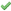 ZID M22ZID M22ZID M22ZID M22ZID M22ZID M22ZID M22ZID M22ZID M22ZID M22ZID M22ZID M22ZID M22ZID M22ZID M22ZID M22ZID M22ZID M22ZID M22ZID M22ZID M22ZID M22ZID M22ZID M22ZID M22ZID M22ZID M22ZID M22ZID M22ZID M22ZID M22ZID M22ZID M22ZID M22ZID M22ZID M22ZID M22ZID M22ZID M22ZID M22ZID M22ZID M22ZID M22ZID M22ZID M22ZID M22ZID M22ZID M22ZID M22ZID M22ZID M22ZID M22ZID M22ZID M22ZID M22ZID M22ZID M22ZID M22ZID M22ZID M22ZID M22ZID M22ZID M221600.351600.351600.351600.351600.351600.351600.351600.351600.351600.351600.351600.351600.351600.351600.351600.351600.351600.351600.351600.351600.351600.351600.351600.351600.351600.351600.351600.351600.351600.351600.351600.351600.351600.351600.351600.350.190.190.190.190.190.190.190.190.190.190.190.190.190.190.190.190.190.190.190.190.190.190.190.190.190.190.190.190.190.190.190.190.190.190.190.190.190.190.600.600.600.600.600.600.600.600.600.600.600.600.600.600.600.600.600.600.600.600.600.600.600.600.600.600.600.600.600.600.600.600.600.600.600.600.600.600.60POD S9POD S9POD S9POD S9POD S9POD S9POD S9POD S9POD S9POD S9POD S9POD S9POD S9POD S9POD S9POD S9POD S9POD S9POD S9POD S9POD S9POD S9POD S9POD S9POD S9POD S9POD S9POD S9POD S9POD S9POD S9POD S9POD S9POD S9POD S9POD S9POD S9POD S9POD S9POD S9POD S9POD S9POD S9POD S9POD S9POD S9POD S9POD S9POD S9POD S9POD S9POD S9POD S9POD S9POD S9POD S9POD S9POD S9POD S9POD S9POD S9POD S9POD S93873.853873.853873.853873.853873.853873.853873.853873.853873.853873.853873.853873.853873.853873.853873.853873.853873.853873.853873.853873.853873.853873.853873.853873.853873.853873.853873.853873.853873.853873.853873.853873.853873.853873.853873.853873.850.510.510.510.510.510.510.510.510.510.510.510.510.510.510.510.510.510.510.510.510.510.510.510.510.510.510.510.510.510.510.510.510.510.510.510.510.510.510.800.800.800.800.800.800.800.800.800.800.800.800.800.800.800.800.800.800.800.800.800.800.800.800.800.800.800.800.800.800.800.800.800.800.800.800.800.800.80POD S9POD S9POD S9POD S9POD S9POD S9POD S9POD S9POD S9POD S9POD S9POD S9POD S9POD S9POD S9POD S9POD S9POD S9POD S9POD S9POD S9POD S9POD S9POD S9POD S9POD S9POD S9POD S9POD S9POD S9POD S9POD S9POD S9POD S9POD S9POD S9POD S9POD S9POD S9POD S9POD S9POD S9POD S9POD S9POD S9POD S9POD S9POD S9POD S9POD S9POD S9POD S9POD S9POD S9POD S9POD S9POD S9POD S9POD S9POD S9POD S9POD S9POD S93873.853873.853873.853873.853873.853873.853873.853873.853873.853873.853873.853873.853873.853873.853873.853873.853873.853873.853873.853873.853873.853873.853873.853873.853873.853873.853873.853873.853873.853873.853873.853873.853873.853873.853873.853873.850.510.510.510.510.510.510.510.510.510.510.510.510.510.510.510.510.510.510.510.510.510.510.510.510.510.510.510.510.510.510.510.510.510.510.510.510.510.510.800.800.800.800.800.800.800.800.800.800.800.800.800.800.800.800.800.800.800.800.800.800.800.800.800.800.800.800.800.800.800.800.800.800.800.800.800.800.80POD S9POD S9POD S9POD S9POD S9POD S9POD S9POD S9POD S9POD S9POD S9POD S9POD S9POD S9POD S9POD S9POD S9POD S9POD S9POD S9POD S9POD S9POD S9POD S9POD S9POD S9POD S9POD S9POD S9POD S9POD S9POD S9POD S9POD S9POD S9POD S9POD S9POD S9POD S9POD S9POD S9POD S9POD S9POD S9POD S9POD S9POD S9POD S9POD S9POD S9POD S9POD S9POD S9POD S9POD S9POD S9POD S9POD S9POD S9POD S9POD S9POD S9POD S93873.853873.853873.853873.853873.853873.853873.853873.853873.853873.853873.853873.853873.853873.853873.853873.853873.853873.853873.853873.853873.853873.853873.853873.853873.853873.853873.853873.853873.853873.853873.853873.853873.853873.853873.853873.850.510.510.510.510.510.510.510.510.510.510.510.510.510.510.510.510.510.510.510.510.510.510.510.510.510.510.510.510.510.510.510.510.510.510.510.510.510.510.800.800.800.800.800.800.800.800.800.800.800.800.800.800.800.800.800.800.800.800.800.800.800.800.800.800.800.800.800.800.800.800.800.800.800.800.800.800.80POD S7POD S7POD S7POD S7POD S7POD S7POD S7POD S7POD S7POD S7POD S7POD S7POD S7POD S7POD S7POD S7POD S7POD S7POD S7POD S7POD S7POD S7POD S7POD S7POD S7POD S7POD S7POD S7POD S7POD S7POD S7POD S7POD S7POD S7POD S7POD S7POD S7POD S7POD S7POD S7POD S7POD S7POD S7POD S7POD S7POD S7POD S7POD S7POD S7POD S7POD S7POD S7POD S7POD S7POD S7POD S7POD S7POD S7POD S7POD S7POD S7POD S7POD S773.4073.4073.4073.4073.4073.4073.4073.4073.4073.4073.4073.4073.4073.4073.4073.4073.4073.4073.4073.4073.4073.4073.4073.4073.4073.4073.4073.4073.4073.4073.4073.4073.4073.4073.4073.400.260.260.260.260.260.260.260.260.260.260.260.260.260.260.260.260.260.260.260.260.260.260.260.260.260.260.260.260.260.260.260.260.260.260.260.260.260.260.800.800.800.800.800.800.800.800.800.800.800.800.800.800.800.800.800.800.800.800.800.800.800.800.800.800.800.800.800.800.800.800.800.800.800.800.800.800.80POD S7POD S7POD S7POD S7POD S7POD S7POD S7POD S7POD S7POD S7POD S7POD S7POD S7POD S7POD S7POD S7POD S7POD S7POD S7POD S7POD S7POD S7POD S7POD S7POD S7POD S7POD S7POD S7POD S7POD S7POD S7POD S7POD S7POD S7POD S7POD S7POD S7POD S7POD S7POD S7POD S7POD S7POD S7POD S7POD S7POD S7POD S7POD S7POD S7POD S7POD S7POD S7POD S7POD S7POD S7POD S7POD S7POD S7POD S7POD S7POD S7POD S7POD S773.4073.4073.4073.4073.4073.4073.4073.4073.4073.4073.4073.4073.4073.4073.4073.4073.4073.4073.4073.4073.4073.4073.4073.4073.4073.4073.4073.4073.4073.4073.4073.4073.4073.4073.4073.400.260.260.260.260.260.260.260.260.260.260.260.260.260.260.260.260.260.260.260.260.260.260.260.260.260.260.260.260.260.260.260.260.260.260.260.260.260.260.800.800.800.800.800.800.800.800.800.800.800.800.800.800.800.800.800.800.800.800.800.800.800.800.800.800.800.800.800.800.800.800.800.800.800.800.800.800.80POD S7POD S7POD S7POD S7POD S7POD S7POD S7POD S7POD S7POD S7POD S7POD S7POD S7POD S7POD S7POD S7POD S7POD S7POD S7POD S7POD S7POD S7POD S7POD S7POD S7POD S7POD S7POD S7POD S7POD S7POD S7POD S7POD S7POD S7POD S7POD S7POD S7POD S7POD S7POD S7POD S7POD S7POD S7POD S7POD S7POD S7POD S7POD S7POD S7POD S7POD S7POD S7POD S7POD S7POD S7POD S7POD S7POD S7POD S7POD S7POD S7POD S7POD S773.4073.4073.4073.4073.4073.4073.4073.4073.4073.4073.4073.4073.4073.4073.4073.4073.4073.4073.4073.4073.4073.4073.4073.4073.4073.4073.4073.4073.4073.4073.4073.4073.4073.4073.4073.400.260.260.260.260.260.260.260.260.260.260.260.260.260.260.260.260.260.260.260.260.260.260.260.260.260.260.260.260.260.260.260.260.260.260.260.260.260.260.800.800.800.800.800.800.800.800.800.800.800.800.800.800.800.800.800.800.800.800.800.800.800.800.800.800.800.800.800.800.800.800.800.800.800.800.800.800.80KROV S9KROV S9KROV S9KROV S9KROV S9KROV S9KROV S9KROV S9KROV S9KROV S9KROV S9KROV S9KROV S9KROV S9KROV S9KROV S9KROV S9KROV S9KROV S9KROV S9KROV S9KROV S9KROV S9KROV S9KROV S9KROV S9KROV S9KROV S9KROV S9KROV S9KROV S9KROV S9KROV S9KROV S9KROV S9KROV S9KROV S9KROV S9KROV S9KROV S9KROV S9KROV S9KROV S9KROV S9KROV S9KROV S9KROV S9KROV S9KROV S9KROV S9KROV S9KROV S9KROV S9KROV S9KROV S9KROV S9KROV S9KROV S9KROV S9KROV S9KROV S9KROV S9KROV S92911.502911.502911.502911.502911.502911.502911.502911.502911.502911.502911.502911.502911.502911.502911.502911.502911.502911.502911.502911.502911.502911.502911.502911.502911.502911.502911.502911.502911.502911.502911.502911.502911.502911.502911.502911.500.200.200.200.200.200.200.200.200.200.200.200.200.200.200.200.200.200.200.200.200.200.200.200.200.200.200.200.200.200.200.200.200.200.200.200.200.200.200.200.200.200.200.200.200.200.200.200.200.200.200.200.200.200.200.200.200.200.200.200.200.200.200.200.200.200.200.200.200.200.200.200.200.200.200.200.200.20KROV S9KROV S9KROV S9KROV S9KROV S9KROV S9KROV S9KROV S9KROV S9KROV S9KROV S9KROV S9KROV S9KROV S9KROV S9KROV S9KROV S9KROV S9KROV S9KROV S9KROV S9KROV S9KROV S9KROV S9KROV S9KROV S9KROV S9KROV S9KROV S9KROV S9KROV S9KROV S9KROV S9KROV S9KROV S9KROV S9KROV S9KROV S9KROV S9KROV S9KROV S9KROV S9KROV S9KROV S9KROV S9KROV S9KROV S9KROV S9KROV S9KROV S9KROV S9KROV S9KROV S9KROV S9KROV S9KROV S9KROV S9KROV S9KROV S9KROV S9KROV S9KROV S9KROV S92911.502911.502911.502911.502911.502911.502911.502911.502911.502911.502911.502911.502911.502911.502911.502911.502911.502911.502911.502911.502911.502911.502911.502911.502911.502911.502911.502911.502911.502911.502911.502911.502911.502911.502911.502911.500.200.200.200.200.200.200.200.200.200.200.200.200.200.200.200.200.200.200.200.200.200.200.200.200.200.200.200.200.200.200.200.200.200.200.200.200.200.200.200.200.200.200.200.200.200.200.200.200.200.200.200.200.200.200.200.200.200.200.200.200.200.200.200.200.200.200.200.200.200.200.200.200.200.200.200.200.20KROV S9KROV S9KROV S9KROV S9KROV S9KROV S9KROV S9KROV S9KROV S9KROV S9KROV S9KROV S9KROV S9KROV S9KROV S9KROV S9KROV S9KROV S9KROV S9KROV S9KROV S9KROV S9KROV S9KROV S9KROV S9KROV S9KROV S9KROV S9KROV S9KROV S9KROV S9KROV S9KROV S9KROV S9KROV S9KROV S9KROV S9KROV S9KROV S9KROV S9KROV S9KROV S9KROV S9KROV S9KROV S9KROV S9KROV S9KROV S9KROV S9KROV S9KROV S9KROV S9KROV S9KROV S9KROV S9KROV S9KROV S9KROV S9KROV S9KROV S9KROV S9KROV S9KROV S92911.502911.502911.502911.502911.502911.502911.502911.502911.502911.502911.502911.502911.502911.502911.502911.502911.502911.502911.502911.502911.502911.502911.502911.502911.502911.502911.502911.502911.502911.502911.502911.502911.502911.502911.502911.500.200.200.200.200.200.200.200.200.200.200.200.200.200.200.200.200.200.200.200.200.200.200.200.200.200.200.200.200.200.200.200.200.200.200.200.200.200.200.200.200.200.200.200.200.200.200.200.200.200.200.200.200.200.200.200.200.200.200.200.200.200.200.200.200.200.200.200.200.200.200.200.200.200.200.200.200.20KROV S10KROV S10KROV S10KROV S10KROV S10KROV S10KROV S10KROV S10KROV S10KROV S10KROV S10KROV S10KROV S10KROV S10KROV S10KROV S10KROV S10KROV S10KROV S10KROV S10KROV S10KROV S10KROV S10KROV S10KROV S10KROV S10KROV S10KROV S10KROV S10KROV S10KROV S10KROV S10KROV S10KROV S10KROV S10KROV S10KROV S10KROV S10KROV S10KROV S10KROV S10KROV S10KROV S10KROV S10KROV S10KROV S10KROV S10KROV S10KROV S10KROV S10KROV S10KROV S10KROV S10KROV S10KROV S10KROV S10KROV S10KROV S10KROV S10KROV S10KROV S10KROV S10KROV S10428.60428.60428.60428.60428.60428.60428.60428.60428.60428.60428.60428.60428.60428.60428.60428.60428.60428.60428.60428.60428.60428.60428.60428.60428.60428.60428.60428.60428.60428.60428.60428.60428.60428.60428.60428.600.330.330.330.330.330.330.330.330.330.330.330.330.330.330.330.330.330.330.330.330.330.330.330.330.330.330.330.330.330.330.330.330.330.330.330.330.330.330.500.500.500.500.500.500.500.500.500.500.500.500.500.500.500.500.500.500.500.500.500.500.500.500.500.500.500.500.500.500.500.500.500.500.500.500.500.500.50KROV S10KROV S10KROV S10KROV S10KROV S10KROV S10KROV S10KROV S10KROV S10KROV S10KROV S10KROV S10KROV S10KROV S10KROV S10KROV S10KROV S10KROV S10KROV S10KROV S10KROV S10KROV S10KROV S10KROV S10KROV S10KROV S10KROV S10KROV S10KROV S10KROV S10KROV S10KROV S10KROV S10KROV S10KROV S10KROV S10KROV S10KROV S10KROV S10KROV S10KROV S10KROV S10KROV S10KROV S10KROV S10KROV S10KROV S10KROV S10KROV S10KROV S10KROV S10KROV S10KROV S10KROV S10KROV S10KROV S10KROV S10KROV S10KROV S10KROV S10KROV S10KROV S10KROV S10428.60428.60428.60428.60428.60428.60428.60428.60428.60428.60428.60428.60428.60428.60428.60428.60428.60428.60428.60428.60428.60428.60428.60428.60428.60428.60428.60428.60428.60428.60428.60428.60428.60428.60428.60428.600.330.330.330.330.330.330.330.330.330.330.330.330.330.330.330.330.330.330.330.330.330.330.330.330.330.330.330.330.330.330.330.330.330.330.330.330.330.330.500.500.500.500.500.500.500.500.500.500.500.500.500.500.500.500.500.500.500.500.500.500.500.500.500.500.500.500.500.500.500.500.500.500.500.500.500.500.50KROV S10KROV S10KROV S10KROV S10KROV S10KROV S10KROV S10KROV S10KROV S10KROV S10KROV S10KROV S10KROV S10KROV S10KROV S10KROV S10KROV S10KROV S10KROV S10KROV S10KROV S10KROV S10KROV S10KROV S10KROV S10KROV S10KROV S10KROV S10KROV S10KROV S10KROV S10KROV S10KROV S10KROV S10KROV S10KROV S10KROV S10KROV S10KROV S10KROV S10KROV S10KROV S10KROV S10KROV S10KROV S10KROV S10KROV S10KROV S10KROV S10KROV S10KROV S10KROV S10KROV S10KROV S10KROV S10KROV S10KROV S10KROV S10KROV S10KROV S10KROV S10KROV S10KROV S10428.60428.60428.60428.60428.60428.60428.60428.60428.60428.60428.60428.60428.60428.60428.60428.60428.60428.60428.60428.60428.60428.60428.60428.60428.60428.60428.60428.60428.60428.60428.60428.60428.60428.60428.60428.600.330.330.330.330.330.330.330.330.330.330.330.330.330.330.330.330.330.330.330.330.330.330.330.330.330.330.330.330.330.330.330.330.330.330.330.330.330.330.500.500.500.500.500.500.500.500.500.500.500.500.500.500.500.500.500.500.500.500.500.500.500.500.500.500.500.500.500.500.500.500.500.500.500.500.500.500.502.A.1.1. Vanjski zidovi 1 - ZID M222.A.1.1. Vanjski zidovi 1 - ZID M222.A.1.1. Vanjski zidovi 1 - ZID M222.A.1.1. Vanjski zidovi 1 - ZID M222.A.1.1. Vanjski zidovi 1 - ZID M222.A.1.1. Vanjski zidovi 1 - ZID M222.A.1.1. Vanjski zidovi 1 - ZID M222.A.1.1. Vanjski zidovi 1 - ZID M222.A.1.1. Vanjski zidovi 1 - ZID M222.A.1.1. Vanjski zidovi 1 - ZID M222.A.1.1. Vanjski zidovi 1 - ZID M222.A.1.1. Vanjski zidovi 1 - ZID M222.A.1.1. Vanjski zidovi 1 - ZID M222.A.1.1. Vanjski zidovi 1 - ZID M222.A.1.1. Vanjski zidovi 1 - ZID M222.A.1.1. Vanjski zidovi 1 - ZID M222.A.1.1. Vanjski zidovi 1 - ZID M222.A.1.1. Vanjski zidovi 1 - ZID M222.A.1.1. Vanjski zidovi 1 - ZID M222.A.1.1. Vanjski zidovi 1 - ZID M222.A.1.1. Vanjski zidovi 1 - ZID M222.A.1.1. Vanjski zidovi 1 - ZID M222.A.1.1. Vanjski zidovi 1 - ZID M222.A.1.1. Vanjski zidovi 1 - ZID M222.A.1.1. Vanjski zidovi 1 - ZID M222.A.1.1. Vanjski zidovi 1 - ZID M222.A.1.1. Vanjski zidovi 1 - ZID M222.A.1.1. Vanjski zidovi 1 - ZID M222.A.1.1. Vanjski zidovi 1 - ZID M222.A.1.1. Vanjski zidovi 1 - ZID M222.A.1.1. Vanjski zidovi 1 - ZID M222.A.1.1. Vanjski zidovi 1 - ZID M222.A.1.1. Vanjski zidovi 1 - ZID M222.A.1.1. Vanjski zidovi 1 - ZID M222.A.1.1. Vanjski zidovi 1 - ZID M222.A.1.1. Vanjski zidovi 1 - ZID M222.A.1.1. Vanjski zidovi 1 - ZID M222.A.1.1. Vanjski zidovi 1 - ZID M222.A.1.1. Vanjski zidovi 1 - ZID M222.A.1.1. Vanjski zidovi 1 - ZID M222.A.1.1. Vanjski zidovi 1 - ZID M222.A.1.1. Vanjski zidovi 1 - ZID M222.A.1.1. Vanjski zidovi 1 - ZID M222.A.1.1. Vanjski zidovi 1 - ZID M222.A.1.1. Vanjski zidovi 1 - ZID M222.A.1.1. Vanjski zidovi 1 - ZID M222.A.1.1. Vanjski zidovi 1 - ZID M222.A.1.1. Vanjski zidovi 1 - ZID M222.A.1.1. Vanjski zidovi 1 - ZID M222.A.1.1. Vanjski zidovi 1 - ZID M222.A.1.1. Vanjski zidovi 1 - ZID M222.A.1.1. Vanjski zidovi 1 - ZID M222.A.1.1. Vanjski zidovi 1 - ZID M222.A.1.1. Vanjski zidovi 1 - ZID M222.A.1.1. Vanjski zidovi 1 - ZID M222.A.1.1. Vanjski zidovi 1 - ZID M222.A.1.1. Vanjski zidovi 1 - ZID M222.A.1.1. Vanjski zidovi 1 - ZID M222.A.1.1. Vanjski zidovi 1 - ZID M222.A.1.1. Vanjski zidovi 1 - ZID M222.A.1.1. Vanjski zidovi 1 - ZID M222.A.1.1. Vanjski zidovi 1 - ZID M222.A.1.1. Vanjski zidovi 1 - ZID M222.A.1.1. Vanjski zidovi 1 - ZID M222.A.1.1. Vanjski zidovi 1 - ZID M222.A.1.1. Vanjski zidovi 1 - ZID M222.A.1.1. Vanjski zidovi 1 - ZID M222.A.1.1. Vanjski zidovi 1 - ZID M222.A.1.1. Vanjski zidovi 1 - ZID M222.A.1.1. Vanjski zidovi 1 - ZID M222.A.1.1. Vanjski zidovi 1 - ZID M222.A.1.1. Vanjski zidovi 1 - ZID M222.A.1.1. Vanjski zidovi 1 - ZID M222.A.1.1. Vanjski zidovi 1 - ZID M222.A.1.1. Vanjski zidovi 1 - ZID M222.A.1.1. Vanjski zidovi 1 - ZID M222.A.1.1. Vanjski zidovi 1 - ZID M222.A.1.1. Vanjski zidovi 1 - ZID M222.A.1.1. Vanjski zidovi 1 - ZID M222.A.1.1. Vanjski zidovi 1 - ZID M222.A.1.1. Vanjski zidovi 1 - ZID M222.A.1.1. Vanjski zidovi 1 - ZID M222.A.1.1. Vanjski zidovi 1 - ZID M222.A.1.1. Vanjski zidovi 1 - ZID M222.A.1.1. Vanjski zidovi 1 - ZID M222.A.1.1. Vanjski zidovi 1 - ZID M222.A.1.1. Vanjski zidovi 1 - ZID M222.A.1.1. Vanjski zidovi 1 - ZID M222.A.1.1. Vanjski zidovi 1 - ZID M222.A.1.1. Vanjski zidovi 1 - ZID M222.A.1.1. Vanjski zidovi 1 - ZID M222.A.1.1. Vanjski zidovi 1 - ZID M222.A.1.1. Vanjski zidovi 1 - ZID M222.A.1.1. Vanjski zidovi 1 - ZID M222.A.1.1. Vanjski zidovi 1 - ZID M222.A.1.1. Vanjski zidovi 1 - ZID M222.A.1.1. Vanjski zidovi 1 - ZID M222.A.1.1. Vanjski zidovi 1 - ZID M222.A.1.1. Vanjski zidovi 1 - ZID M222.A.1.1. Vanjski zidovi 1 - ZID M222.A.1.1. Vanjski zidovi 1 - ZID M222.A.1.1. Vanjski zidovi 1 - ZID M222.A.1.1. Vanjski zidovi 1 - ZID M222.A.1.1. Vanjski zidovi 1 - ZID M222.A.1.1. Vanjski zidovi 1 - ZID M222.A.1.1. Vanjski zidovi 1 - ZID M222.A.1.1. Vanjski zidovi 1 - ZID M222.A.1.1. Vanjski zidovi 1 - ZID M222.A.1.1. Vanjski zidovi 1 - ZID M222.A.1.1. Vanjski zidovi 1 - ZID M222.A.1.1. Vanjski zidovi 1 - ZID M222.A.1.1. Vanjski zidovi 1 - ZID M222.A.1.1. Vanjski zidovi 1 - ZID M222.A.1.1. Vanjski zidovi 1 - ZID M222.A.1.1. Vanjski zidovi 1 - ZID M222.A.1.1. Vanjski zidovi 1 - ZID M222.A.1.1. Vanjski zidovi 1 - ZID M222.A.1.1. Vanjski zidovi 1 - ZID M222.A.1.1. Vanjski zidovi 1 - ZID M222.A.1.1. Vanjski zidovi 1 - ZID M222.A.1.1. Vanjski zidovi 1 - ZID M222.A.1.1. Vanjski zidovi 1 - ZID M222.A.1.1. Vanjski zidovi 1 - ZID M222.A.1.1. Vanjski zidovi 1 - ZID M222.A.1.1. Vanjski zidovi 1 - ZID M222.A.1.1. Vanjski zidovi 1 - ZID M222.A.1.1. Vanjski zidovi 1 - ZID M222.A.1.1. Vanjski zidovi 1 - ZID M222.A.1.1. Vanjski zidovi 1 - ZID M222.A.1.1. Vanjski zidovi 1 - ZID M222.A.1.1. Vanjski zidovi 1 - ZID M222.A.1.1. Vanjski zidovi 1 - ZID M222.A.1.1. Vanjski zidovi 1 - ZID M222.A.1.1. Vanjski zidovi 1 - ZID M222.A.1.1. Vanjski zidovi 1 - ZID M222.A.1.1. Vanjski zidovi 1 - ZID M222.A.1.1. Vanjski zidovi 1 - ZID M222.A.1.1. Vanjski zidovi 1 - ZID M222.A.1.1. Vanjski zidovi 1 - ZID M222.A.1.1. Vanjski zidovi 1 - ZID M222.A.1.1. Vanjski zidovi 1 - ZID M222.A.1.1. Vanjski zidovi 1 - ZID M222.A.1.1. Vanjski zidovi 1 - ZID M222.A.1.1. Vanjski zidovi 1 - ZID M222.A.1.1. Vanjski zidovi 1 - ZID M222.A.1.1. Vanjski zidovi 1 - ZID M222.A.1.1. Vanjski zidovi 1 - ZID M222.A.1.1. Vanjski zidovi 1 - ZID M222.A.1.1. Vanjski zidovi 1 - ZID M222.A.1.1. Vanjski zidovi 1 - ZID M222.A.1.1. Vanjski zidovi 1 - ZID M222.A.1.1. Vanjski zidovi 1 - ZID M222.A.1.1. Vanjski zidovi 1 - ZID M222.A.1.1. Vanjski zidovi 1 - ZID M222.A.1.1. Vanjski zidovi 1 - ZID M222.A.1.1. Vanjski zidovi 1 - ZID M222.A.1.1. Vanjski zidovi 1 - ZID M222.A.1.1. Vanjski zidovi 1 - ZID M222.A.1.1. Vanjski zidovi 1 - ZID M222.A.1.1. Vanjski zidovi 1 - ZID M222.A.1.1. Vanjski zidovi 1 - ZID M222.A.1.1. Vanjski zidovi 1 - ZID M222.A.1.1. Vanjski zidovi 1 - ZID M222.A.1.1. Vanjski zidovi 1 - ZID M222.A.1.1. Vanjski zidovi 1 - ZID M222.A.1.1. Vanjski zidovi 1 - ZID M222.A.1.1. Vanjski zidovi 1 - ZID M222.A.1.1. Vanjski zidovi 1 - ZID M222.A.1.1. Vanjski zidovi 1 - ZID M222.A.1.1. Vanjski zidovi 1 - ZID M222.A.1.1. Vanjski zidovi 1 - ZID M222.A.1.1. Vanjski zidovi 1 - ZID M222.A.1.1. Vanjski zidovi 1 - ZID M222.A.1.1. Vanjski zidovi 1 - ZID M222.A.1.1. Vanjski zidovi 1 - ZID M222.A.1.1. Vanjski zidovi 1 - ZID M222.A.1.1. Vanjski zidovi 1 - ZID M222.A.1.1. Vanjski zidovi 1 - ZID M222.A.1.1. Vanjski zidovi 1 - ZID M222.A.1.1. Vanjski zidovi 1 - ZID M222.A.1.1. Vanjski zidovi 1 - ZID M222.A.1.1. Vanjski zidovi 1 - ZID M222.A.1.1. Vanjski zidovi 1 - ZID M222.A.1.1. Vanjski zidovi 1 - ZID M222.A.1.1. Vanjski zidovi 1 - ZID M222.A.1.1. Vanjski zidovi 1 - ZID M222.A.1.1. Vanjski zidovi 1 - ZID M222.A.1.1. Vanjski zidovi 1 - ZID M222.A.1.1. Vanjski zidovi 1 - ZID M222.A.1.1. Vanjski zidovi 1 - ZID M222.A.1.1. Vanjski zidovi 1 - ZID M222.A.1.1. Vanjski zidovi 1 - ZID M222.A.1.1. Vanjski zidovi 1 - ZID M222.A.1.1. Vanjski zidovi 1 - ZID M222.A.1.1. Vanjski zidovi 1 - ZID M222.A.1.1. Vanjski zidovi 1 - ZID M222.A.1.1. Vanjski zidovi 1 - ZID M222.A.1.1. Vanjski zidovi 1 - ZID M222.A.1.1. Vanjski zidovi 1 - ZID M222.A.1.1. Vanjski zidovi 1 - ZID M222.A.1.1. Vanjski zidovi 1 - ZID M222.A.1.1. Vanjski zidovi 1 - ZID M22Opći podaci o građevnom dijeluOpći podaci o građevnom dijeluOpći podaci o građevnom dijeluOpći podaci o građevnom dijeluOpći podaci o građevnom dijeluOpći podaci o građevnom dijeluOpći podaci o građevnom dijeluOpći podaci o građevnom dijeluOpći podaci o građevnom dijeluOpći podaci o građevnom dijeluOpći podaci o građevnom dijeluOpći podaci o građevnom dijeluOpći podaci o građevnom dijeluOpći podaci o građevnom dijeluOpći podaci o građevnom dijeluOpći podaci o građevnom dijeluOpći podaci o građevnom dijeluOpći podaci o građevnom dijeluOpći podaci o građevnom dijeluOpći podaci o građevnom dijeluOpći podaci o građevnom dijeluOpći podaci o građevnom dijeluOpći podaci o građevnom dijeluOpći podaci o građevnom dijeluOpći podaci o građevnom dijeluOpći podaci o građevnom dijeluOpći podaci o građevnom dijeluOpći podaci o građevnom dijeluOpći podaci o građevnom dijeluOpći podaci o građevnom dijeluOpći podaci o građevnom dijeluOpći podaci o građevnom dijeluOpći podaci o građevnom dijeluOpći podaci o građevnom dijeluOpći podaci o građevnom dijeluOpći podaci o građevnom dijeluOpći podaci o građevnom dijeluOpći podaci o građevnom dijeluOpći podaci o građevnom dijeluOpći podaci o građevnom dijeluOpći podaci o građevnom dijeluOpći podaci o građevnom dijeluOpći podaci o građevnom dijeluOpći podaci o građevnom dijeluOpći podaci o građevnom dijeluOpći podaci o građevnom dijeluOpći podaci o građevnom dijeluOpći podaci o građevnom dijeluOpći podaci o građevnom dijeluOpći podaci o građevnom dijeluOpći podaci o građevnom dijeluOpći podaci o građevnom dijeluOpći podaci o građevnom dijeluOpći podaci o građevnom dijeluOpći podaci o građevnom dijeluOpći podaci o građevnom dijeluOpći podaci o građevnom dijeluOpći podaci o građevnom dijeluOpći podaci o građevnom dijeluOpći podaci o građevnom dijeluOpći podaci o građevnom dijeluOpći podaci o građevnom dijeluOpći podaci o građevnom dijeluOpći podaci o građevnom dijeluOpći podaci o građevnom dijeluOpći podaci o građevnom dijeluOpći podaci o građevnom dijeluOpći podaci o građevnom dijeluOpći podaci o građevnom dijeluOpći podaci o građevnom dijeluOpći podaci o građevnom dijeluOpći podaci o građevnom dijeluOpći podaci o građevnom dijeluOpći podaci o građevnom dijeluOpći podaci o građevnom dijeluOpći podaci o građevnom dijeluOpći podaci o građevnom dijeluOpći podaci o građevnom dijeluOpći podaci o građevnom dijeluOpći podaci o građevnom dijeluOpći podaci o građevnom dijeluOpći podaci o građevnom dijeluOpći podaci o građevnom dijeluOpći podaci o građevnom dijeluOpći podaci o građevnom dijeluOpći podaci o građevnom dijeluOpći podaci o građevnom dijeluOpći podaci o građevnom dijeluOpći podaci o građevnom dijeluOpći podaci o građevnom dijeluOpći podaci o građevnom dijeluOpći podaci o građevnom dijeluOpći podaci o građevnom dijeluOpći podaci o građevnom dijeluOpći podaci o građevnom dijeluOpći podaci o građevnom dijeluOpći podaci o građevnom dijeluOpći podaci o građevnom dijeluOpći podaci o građevnom dijeluOpći podaci o građevnom dijeluOpći podaci o građevnom dijeluOpći podaci o građevnom dijeluOpći podaci o građevnom dijeluOpći podaci o građevnom dijeluOpći podaci o građevnom dijeluOpći podaci o građevnom dijeluOpći podaci o građevnom dijeluOpći podaci o građevnom dijeluOpći podaci o građevnom dijeluOpći podaci o građevnom dijeluOpći podaci o građevnom dijeluOpći podaci o građevnom dijeluOpći podaci o građevnom dijeluOpći podaci o građevnom dijeluOpći podaci o građevnom dijeluOpći podaci o građevnom dijeluOpći podaci o građevnom dijeluOpći podaci o građevnom dijeluOpći podaci o građevnom dijeluOpći podaci o građevnom dijeluOpći podaci o građevnom dijeluOpći podaci o građevnom dijeluOpći podaci o građevnom dijeluOpći podaci o građevnom dijeluOpći podaci o građevnom dijeluOpći podaci o građevnom dijeluOpći podaci o građevnom dijeluOpći podaci o građevnom dijeluOpći podaci o građevnom dijeluOpći podaci o građevnom dijeluOpći podaci o građevnom dijeluOpći podaci o građevnom dijeluOpći podaci o građevnom dijeluOpći podaci o građevnom dijeluOpći podaci o građevnom dijeluOpći podaci o građevnom dijeluOpći podaci o građevnom dijeluOpći podaci o građevnom dijeluOpći podaci o građevnom dijeluOpći podaci o građevnom dijeluOpći podaci o građevnom dijeluOpći podaci o građevnom dijeluOpći podaci o građevnom dijeluOpći podaci o građevnom dijeluOpći podaci o građevnom dijeluOpći podaci o građevnom dijeluOpći podaci o građevnom dijeluOpći podaci o građevnom dijeluOpći podaci o građevnom dijeluOpći podaci o građevnom dijeluOpći podaci o građevnom dijeluOpći podaci o građevnom dijeluOpći podaci o građevnom dijeluOpći podaci o građevnom dijeluOpći podaci o građevnom dijeluOpći podaci o građevnom dijeluOpći podaci o građevnom dijeluOpći podaci o građevnom dijeluOpći podaci o građevnom dijeluOpći podaci o građevnom dijeluOpći podaci o građevnom dijeluOpći podaci o građevnom dijeluOpći podaci o građevnom dijeluOpći podaci o građevnom dijeluOpći podaci o građevnom dijeluOpći podaci o građevnom dijeluOpći podaci o građevnom dijeluOpći podaci o građevnom dijeluOpći podaci o građevnom dijeluOpći podaci o građevnom dijeluOpći podaci o građevnom dijeluOpći podaci o građevnom dijeluOpći podaci o građevnom dijeluOpći podaci o građevnom dijeluOpći podaci o građevnom dijeluOpći podaci o građevnom dijeluOpći podaci o građevnom dijeluOpći podaci o građevnom dijeluOpći podaci o građevnom dijeluOpći podaci o građevnom dijeluOpći podaci o građevnom dijeluOpći podaci o građevnom dijeluOpći podaci o građevnom dijeluOpći podaci o građevnom dijeluOpći podaci o građevnom dijeluOpći podaci o građevnom dijeluOpći podaci o građevnom dijeluOpći podaci o građevnom dijeluOpći podaci o građevnom dijeluOpći podaci o građevnom dijeluOpći podaci o građevnom dijeluOpći podaci o građevnom dijeluOpći podaci o građevnom dijeluOpći podaci o građevnom dijeluOpći podaci o građevnom dijeluOpći podaci o građevnom dijeluOpći podaci o građevnom dijeluOpći podaci o građevnom dijeluOpći podaci o građevnom dijeluOpći podaci o građevnom dijeluOpći podaci o građevnom dijeluOpći podaci o građevnom dijeluA gd [m 2 ] A gd [m 2 ] A gd [m 2 ] A gd [m 2 ] A gd [m 2 ] A gd [m 2 ] A gd [m 2 ] A gd [m 2 ] A gd [m 2 ] A gd [m 2 ] A gd [m 2 ] A gd [m 2 ] A gd [m 2 ] A gd [m 2 ] A gd [m 2 ] A gd [m 2 ] A gd [m 2 ] A gd [m 2 ] A gd [m 2 ] A gd [m 2 ] A gd [m 2 ] A I A I A I A I A I A I A I A I A I A I A I A I A I A I A I A I A I A Z A Z A Z A Z A Z A Z A Z A Z A Z A Z A Z A Z A Z A Z A Z A Z A S A S A S A S A S A S A S A S A S A S A S A S A S A S A S A J A J A J A J A J A J A J A J A J A J A J A J A J A J A J A J A J A J A J A J A J A J A J A J A SI A SI A SI A SI A SI A SI A SI A SI A SI A SI A SI A SI A SI A SI A SI A SI A SI A SZ A SZ A SZ A SZ A SZ A SZ A SZ A SZ A SZ A SZ A SZ A SZ A SZ A SZ A JI A JI A JI A JI A JI A JI A JI A JI A JI A JI A JI A JI A JI A JI A JI A JI A JI A JI A JI A JI A JI A JI A JI A JI A JI A JI A JI A JZ A JZ A JZ A JZ A JZ A JZ A JZ A JZ A JZ A JZ A JZ A JZ A JZ A JZ A JZ A JZ A JZ A JZ A JZ A JZ 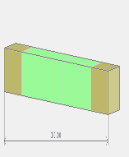 1600.351600.351600.351600.351600.351600.351600.351600.351600.351600.351600.351600.351600.351600.351600.351600.351600.351600.351600.351600.351600.350.000.000.000.000.000.000.000.000.000.000.000.000.000.000.000.000.000.000.000.000.000.000.000.000.000.000.000.000.000.000.000.000.000.000.000.000.000.000.000.000.000.000.000.000.000.000.000.000.000.000.000.000.000.000.000.000.000.000.000.000.000.000.000.000.000.000.000.000.000.000.000.00343.40343.40343.40343.40343.40343.40343.40343.40343.40343.40343.40343.40343.40343.40343.40343.40343.40633.85633.85633.85633.85633.85633.85633.85633.85633.85633.85633.85633.85633.85633.85623.10623.10623.10623.10623.10623.10623.10623.10623.10623.10623.10623.10623.10623.10623.10623.10623.10623.10623.10623.10623.10623.10623.10623.10623.10623.10623.100.000.000.000.000.000.000.000.000.000.000.000.000.000.000.000.000.000.000.000.00Toplinska zaštita: Toplinska zaštita: Toplinska zaštita: Toplinska zaštita: Toplinska zaštita: Toplinska zaštita: Toplinska zaštita: Toplinska zaštita: Toplinska zaštita: Toplinska zaštita: Toplinska zaštita: Toplinska zaštita: Toplinska zaštita: Toplinska zaštita: Toplinska zaštita: Toplinska zaštita: Toplinska zaštita: Toplinska zaštita: Toplinska zaštita: Toplinska zaštita: Toplinska zaštita: Toplinska zaštita: Toplinska zaštita: Toplinska zaštita: Toplinska zaštita: Toplinska zaštita: Toplinska zaštita: Toplinska zaštita: Toplinska zaštita: Toplinska zaštita: Toplinska zaštita: Toplinska zaštita: Toplinska zaštita: Toplinska zaštita: Toplinska zaštita: Toplinska zaštita: Toplinska zaštita: Toplinska zaštita: Toplinska zaštita: Toplinska zaštita: Toplinska zaštita: Toplinska zaštita: Toplinska zaštita: Toplinska zaštita: Toplinska zaštita: Toplinska zaštita: Toplinska zaštita: Toplinska zaštita: Toplinska zaštita: Toplinska zaštita: Toplinska zaštita: Toplinska zaštita: Toplinska zaštita: Toplinska zaštita: U [W/m 2 K] = 0.19 ≤ 0.60 U [W/m 2 K] = 0.19 ≤ 0.60 U [W/m 2 K] = 0.19 ≤ 0.60 U [W/m 2 K] = 0.19 ≤ 0.60 U [W/m 2 K] = 0.19 ≤ 0.60 U [W/m 2 K] = 0.19 ≤ 0.60 U [W/m 2 K] = 0.19 ≤ 0.60 U [W/m 2 K] = 0.19 ≤ 0.60 U [W/m 2 K] = 0.19 ≤ 0.60 U [W/m 2 K] = 0.19 ≤ 0.60 U [W/m 2 K] = 0.19 ≤ 0.60 U [W/m 2 K] = 0.19 ≤ 0.60 U [W/m 2 K] = 0.19 ≤ 0.60 U [W/m 2 K] = 0.19 ≤ 0.60 U [W/m 2 K] = 0.19 ≤ 0.60 U [W/m 2 K] = 0.19 ≤ 0.60 U [W/m 2 K] = 0.19 ≤ 0.60 U [W/m 2 K] = 0.19 ≤ 0.60 U [W/m 2 K] = 0.19 ≤ 0.60 U [W/m 2 K] = 0.19 ≤ 0.60 U [W/m 2 K] = 0.19 ≤ 0.60 U [W/m 2 K] = 0.19 ≤ 0.60 U [W/m 2 K] = 0.19 ≤ 0.60 U [W/m 2 K] = 0.19 ≤ 0.60 U [W/m 2 K] = 0.19 ≤ 0.60 U [W/m 2 K] = 0.19 ≤ 0.60 U [W/m 2 K] = 0.19 ≤ 0.60 U [W/m 2 K] = 0.19 ≤ 0.60 U [W/m 2 K] = 0.19 ≤ 0.60 U [W/m 2 K] = 0.19 ≤ 0.60 U [W/m 2 K] = 0.19 ≤ 0.60 U [W/m 2 K] = 0.19 ≤ 0.60 U [W/m 2 K] = 0.19 ≤ 0.60 U [W/m 2 K] = 0.19 ≤ 0.60 U [W/m 2 K] = 0.19 ≤ 0.60 U [W/m 2 K] = 0.19 ≤ 0.60 U [W/m 2 K] = 0.19 ≤ 0.60 U [W/m 2 K] = 0.19 ≤ 0.60 U [W/m 2 K] = 0.19 ≤ 0.60 U [W/m 2 K] = 0.19 ≤ 0.60 U [W/m 2 K] = 0.19 ≤ 0.60 U [W/m 2 K] = 0.19 ≤ 0.60 U [W/m 2 K] = 0.19 ≤ 0.60 U [W/m 2 K] = 0.19 ≤ 0.60 U [W/m 2 K] = 0.19 ≤ 0.60 U [W/m 2 K] = 0.19 ≤ 0.60 U [W/m 2 K] = 0.19 ≤ 0.60 U [W/m 2 K] = 0.19 ≤ 0.60 U [W/m 2 K] = 0.19 ≤ 0.60 U [W/m 2 K] = 0.19 ≤ 0.60 U [W/m 2 K] = 0.19 ≤ 0.60 U [W/m 2 K] = 0.19 ≤ 0.60 U [W/m 2 K] = 0.19 ≤ 0.60 U [W/m 2 K] = 0.19 ≤ 0.60 U [W/m 2 K] = 0.19 ≤ 0.60 U [W/m 2 K] = 0.19 ≤ 0.60 ZADOVOLJAVA ZADOVOLJAVA ZADOVOLJAVA ZADOVOLJAVA ZADOVOLJAVA ZADOVOLJAVA ZADOVOLJAVA ZADOVOLJAVA ZADOVOLJAVA ZADOVOLJAVA ZADOVOLJAVA ZADOVOLJAVA ZADOVOLJAVA ZADOVOLJAVA ZADOVOLJAVA ZADOVOLJAVA ZADOVOLJAVA ZADOVOLJAVA ZADOVOLJAVA ZADOVOLJAVA ZADOVOLJAVA ZADOVOLJAVA ZADOVOLJAVA ZADOVOLJAVA ZADOVOLJAVA ZADOVOLJAVA ZADOVOLJAVA ZADOVOLJAVA ZADOVOLJAVA ZADOVOLJAVA ZADOVOLJAVA ZADOVOLJAVA ZADOVOLJAVA ZADOVOLJAVA ZADOVOLJAVA ZADOVOLJAVA ZADOVOLJAVA ZADOVOLJAVA ZADOVOLJAVA ZADOVOLJAVA ZADOVOLJAVA ZADOVOLJAVA ZADOVOLJAVA ZADOVOLJAVA ZADOVOLJAVA ZADOVOLJAVA ZADOVOLJAVA ZADOVOLJAVA ZADOVOLJAVA ZADOVOLJAVA ZADOVOLJAVA ZADOVOLJAVA ZADOVOLJAVA ZADOVOLJAVA ZADOVOLJAVA ZADOVOLJAVA ZADOVOLJAVA ZADOVOLJAVA ZADOVOLJAVA ZADOVOLJAVA ZADOVOLJAVA Površinska vlažnost: (Rizik okruženja s plijesni φ Si ≤ 0,8) Površinska vlažnost: (Rizik okruženja s plijesni φ Si ≤ 0,8) Površinska vlažnost: (Rizik okruženja s plijesni φ Si ≤ 0,8) Površinska vlažnost: (Rizik okruženja s plijesni φ Si ≤ 0,8) Površinska vlažnost: (Rizik okruženja s plijesni φ Si ≤ 0,8) Površinska vlažnost: (Rizik okruženja s plijesni φ Si ≤ 0,8) Površinska vlažnost: (Rizik okruženja s plijesni φ Si ≤ 0,8) Površinska vlažnost: (Rizik okruženja s plijesni φ Si ≤ 0,8) Površinska vlažnost: (Rizik okruženja s plijesni φ Si ≤ 0,8) Površinska vlažnost: (Rizik okruženja s plijesni φ Si ≤ 0,8) Površinska vlažnost: (Rizik okruženja s plijesni φ Si ≤ 0,8) Površinska vlažnost: (Rizik okruženja s plijesni φ Si ≤ 0,8) Površinska vlažnost: (Rizik okruženja s plijesni φ Si ≤ 0,8) Površinska vlažnost: (Rizik okruženja s plijesni φ Si ≤ 0,8) Površinska vlažnost: (Rizik okruženja s plijesni φ Si ≤ 0,8) Površinska vlažnost: (Rizik okruženja s plijesni φ Si ≤ 0,8) Površinska vlažnost: (Rizik okruženja s plijesni φ Si ≤ 0,8) Površinska vlažnost: (Rizik okruženja s plijesni φ Si ≤ 0,8) Površinska vlažnost: (Rizik okruženja s plijesni φ Si ≤ 0,8) Površinska vlažnost: (Rizik okruženja s plijesni φ Si ≤ 0,8) Površinska vlažnost: (Rizik okruženja s plijesni φ Si ≤ 0,8) Površinska vlažnost: (Rizik okruženja s plijesni φ Si ≤ 0,8) Površinska vlažnost: (Rizik okruženja s plijesni φ Si ≤ 0,8) Površinska vlažnost: (Rizik okruženja s plijesni φ Si ≤ 0,8) Površinska vlažnost: (Rizik okruženja s plijesni φ Si ≤ 0,8) Površinska vlažnost: (Rizik okruženja s plijesni φ Si ≤ 0,8) Površinska vlažnost: (Rizik okruženja s plijesni φ Si ≤ 0,8) Površinska vlažnost: (Rizik okruženja s plijesni φ Si ≤ 0,8) Površinska vlažnost: (Rizik okruženja s plijesni φ Si ≤ 0,8) Površinska vlažnost: (Rizik okruženja s plijesni φ Si ≤ 0,8) Površinska vlažnost: (Rizik okruženja s plijesni φ Si ≤ 0,8) Površinska vlažnost: (Rizik okruženja s plijesni φ Si ≤ 0,8) Površinska vlažnost: (Rizik okruženja s plijesni φ Si ≤ 0,8) Površinska vlažnost: (Rizik okruženja s plijesni φ Si ≤ 0,8) Površinska vlažnost: (Rizik okruženja s plijesni φ Si ≤ 0,8) Površinska vlažnost: (Rizik okruženja s plijesni φ Si ≤ 0,8) Površinska vlažnost: (Rizik okruženja s plijesni φ Si ≤ 0,8) Površinska vlažnost: (Rizik okruženja s plijesni φ Si ≤ 0,8) Površinska vlažnost: (Rizik okruženja s plijesni φ Si ≤ 0,8) Površinska vlažnost: (Rizik okruženja s plijesni φ Si ≤ 0,8) Površinska vlažnost: (Rizik okruženja s plijesni φ Si ≤ 0,8) Površinska vlažnost: (Rizik okruženja s plijesni φ Si ≤ 0,8) Površinska vlažnost: (Rizik okruženja s plijesni φ Si ≤ 0,8) Površinska vlažnost: (Rizik okruženja s plijesni φ Si ≤ 0,8) Površinska vlažnost: (Rizik okruženja s plijesni φ Si ≤ 0,8) Površinska vlažnost: (Rizik okruženja s plijesni φ Si ≤ 0,8) Površinska vlažnost: (Rizik okruženja s plijesni φ Si ≤ 0,8) Površinska vlažnost: (Rizik okruženja s plijesni φ Si ≤ 0,8) Površinska vlažnost: (Rizik okruženja s plijesni φ Si ≤ 0,8) Površinska vlažnost: (Rizik okruženja s plijesni φ Si ≤ 0,8) Površinska vlažnost: (Rizik okruženja s plijesni φ Si ≤ 0,8) Površinska vlažnost: (Rizik okruženja s plijesni φ Si ≤ 0,8) Površinska vlažnost: (Rizik okruženja s plijesni φ Si ≤ 0,8) Površinska vlažnost: (Rizik okruženja s plijesni φ Si ≤ 0,8) fRsi = 0.42 ≤ 0.95 fRsi = 0.42 ≤ 0.95 fRsi = 0.42 ≤ 0.95 fRsi = 0.42 ≤ 0.95 fRsi = 0.42 ≤ 0.95 fRsi = 0.42 ≤ 0.95 fRsi = 0.42 ≤ 0.95 fRsi = 0.42 ≤ 0.95 fRsi = 0.42 ≤ 0.95 fRsi = 0.42 ≤ 0.95 fRsi = 0.42 ≤ 0.95 fRsi = 0.42 ≤ 0.95 fRsi = 0.42 ≤ 0.95 fRsi = 0.42 ≤ 0.95 fRsi = 0.42 ≤ 0.95 fRsi = 0.42 ≤ 0.95 fRsi = 0.42 ≤ 0.95 fRsi = 0.42 ≤ 0.95 fRsi = 0.42 ≤ 0.95 fRsi = 0.42 ≤ 0.95 fRsi = 0.42 ≤ 0.95 fRsi = 0.42 ≤ 0.95 fRsi = 0.42 ≤ 0.95 fRsi = 0.42 ≤ 0.95 fRsi = 0.42 ≤ 0.95 fRsi = 0.42 ≤ 0.95 fRsi = 0.42 ≤ 0.95 fRsi = 0.42 ≤ 0.95 fRsi = 0.42 ≤ 0.95 fRsi = 0.42 ≤ 0.95 fRsi = 0.42 ≤ 0.95 fRsi = 0.42 ≤ 0.95 fRsi = 0.42 ≤ 0.95 fRsi = 0.42 ≤ 0.95 fRsi = 0.42 ≤ 0.95 fRsi = 0.42 ≤ 0.95 fRsi = 0.42 ≤ 0.95 fRsi = 0.42 ≤ 0.95 fRsi = 0.42 ≤ 0.95 fRsi = 0.42 ≤ 0.95 fRsi = 0.42 ≤ 0.95 fRsi = 0.42 ≤ 0.95 fRsi = 0.42 ≤ 0.95 fRsi = 0.42 ≤ 0.95 fRsi = 0.42 ≤ 0.95 fRsi = 0.42 ≤ 0.95 fRsi = 0.42 ≤ 0.95 fRsi = 0.42 ≤ 0.95 fRsi = 0.42 ≤ 0.95 fRsi = 0.42 ≤ 0.95 fRsi = 0.42 ≤ 0.95 fRsi = 0.42 ≤ 0.95 fRsi = 0.42 ≤ 0.95 fRsi = 0.42 ≤ 0.95 fRsi = 0.42 ≤ 0.95 fRsi = 0.42 ≤ 0.95 ZADOVOLJAVA ZADOVOLJAVA ZADOVOLJAVA ZADOVOLJAVA ZADOVOLJAVA ZADOVOLJAVA ZADOVOLJAVA ZADOVOLJAVA ZADOVOLJAVA ZADOVOLJAVA ZADOVOLJAVA ZADOVOLJAVA ZADOVOLJAVA ZADOVOLJAVA ZADOVOLJAVA ZADOVOLJAVA ZADOVOLJAVA ZADOVOLJAVA ZADOVOLJAVA ZADOVOLJAVA ZADOVOLJAVA ZADOVOLJAVA ZADOVOLJAVA ZADOVOLJAVA ZADOVOLJAVA ZADOVOLJAVA ZADOVOLJAVA ZADOVOLJAVA ZADOVOLJAVA ZADOVOLJAVA ZADOVOLJAVA ZADOVOLJAVA ZADOVOLJAVA ZADOVOLJAVA ZADOVOLJAVA ZADOVOLJAVA ZADOVOLJAVA ZADOVOLJAVA ZADOVOLJAVA ZADOVOLJAVA ZADOVOLJAVA ZADOVOLJAVA ZADOVOLJAVA ZADOVOLJAVA ZADOVOLJAVA ZADOVOLJAVA ZADOVOLJAVA ZADOVOLJAVA ZADOVOLJAVA ZADOVOLJAVA ZADOVOLJAVA ZADOVOLJAVA ZADOVOLJAVA ZADOVOLJAVA ZADOVOLJAVA ZADOVOLJAVA ZADOVOLJAVA ZADOVOLJAVA ZADOVOLJAVA ZADOVOLJAVA ZADOVOLJAVA Unutarnja kondenzacija: Unutarnja kondenzacija: Unutarnja kondenzacija: Unutarnja kondenzacija: Unutarnja kondenzacija: Unutarnja kondenzacija: Unutarnja kondenzacija: Unutarnja kondenzacija: Unutarnja kondenzacija: Unutarnja kondenzacija: Unutarnja kondenzacija: Unutarnja kondenzacija: Unutarnja kondenzacija: Unutarnja kondenzacija: Unutarnja kondenzacija: Unutarnja kondenzacija: Unutarnja kondenzacija: Unutarnja kondenzacija: Unutarnja kondenzacija: Unutarnja kondenzacija: Unutarnja kondenzacija: Unutarnja kondenzacija: Unutarnja kondenzacija: Unutarnja kondenzacija: Unutarnja kondenzacija: Unutarnja kondenzacija: Unutarnja kondenzacija: Unutarnja kondenzacija: Unutarnja kondenzacija: Unutarnja kondenzacija: Unutarnja kondenzacija: Unutarnja kondenzacija: Unutarnja kondenzacija: Unutarnja kondenzacija: Unutarnja kondenzacija: Unutarnja kondenzacija: Unutarnja kondenzacija: Unutarnja kondenzacija: Unutarnja kondenzacija: Unutarnja kondenzacija: Unutarnja kondenzacija: Unutarnja kondenzacija: Unutarnja kondenzacija: Unutarnja kondenzacija: Unutarnja kondenzacija: Unutarnja kondenzacija: Unutarnja kondenzacija: Unutarnja kondenzacija: Unutarnja kondenzacija: Unutarnja kondenzacija: Unutarnja kondenzacija: Unutarnja kondenzacija: Unutarnja kondenzacija: Unutarnja kondenzacija: ΣM a,god = 0,00 ΣM a,god = 0,00 ΣM a,god = 0,00 ΣM a,god = 0,00 ΣM a,god = 0,00 ΣM a,god = 0,00 ΣM a,god = 0,00 ΣM a,god = 0,00 ΣM a,god = 0,00 ΣM a,god = 0,00 ΣM a,god = 0,00 ΣM a,god = 0,00 ΣM a,god = 0,00 ΣM a,god = 0,00 ΣM a,god = 0,00 ΣM a,god = 0,00 ΣM a,god = 0,00 ΣM a,god = 0,00 ΣM a,god = 0,00 ΣM a,god = 0,00 ΣM a,god = 0,00 ΣM a,god = 0,00 ΣM a,god = 0,00 ΣM a,god = 0,00 ΣM a,god = 0,00 ΣM a,god = 0,00 ΣM a,god = 0,00 ΣM a,god = 0,00 ΣM a,god = 0,00 ΣM a,god = 0,00 ΣM a,god = 0,00 ΣM a,god = 0,00 ΣM a,god = 0,00 ΣM a,god = 0,00 ΣM a,god = 0,00 ΣM a,god = 0,00 ΣM a,god = 0,00 ΣM a,god = 0,00 ΣM a,god = 0,00 ΣM a,god = 0,00 ΣM a,god = 0,00 ΣM a,god = 0,00 ΣM a,god = 0,00 ΣM a,god = 0,00 ΣM a,god = 0,00 ΣM a,god = 0,00 ΣM a,god = 0,00 ΣM a,god = 0,00 ΣM a,god = 0,00 ΣM a,god = 0,00 ΣM a,god = 0,00 ΣM a,god = 0,00 ΣM a,god = 0,00 ΣM a,god = 0,00 ΣM a,god = 0,00 ΣM a,god = 0,00 ZADOVOLJAVA ZADOVOLJAVA ZADOVOLJAVA ZADOVOLJAVA ZADOVOLJAVA ZADOVOLJAVA ZADOVOLJAVA ZADOVOLJAVA ZADOVOLJAVA ZADOVOLJAVA ZADOVOLJAVA ZADOVOLJAVA ZADOVOLJAVA ZADOVOLJAVA ZADOVOLJAVA ZADOVOLJAVA ZADOVOLJAVA ZADOVOLJAVA ZADOVOLJAVA ZADOVOLJAVA ZADOVOLJAVA ZADOVOLJAVA ZADOVOLJAVA ZADOVOLJAVA ZADOVOLJAVA ZADOVOLJAVA ZADOVOLJAVA ZADOVOLJAVA ZADOVOLJAVA ZADOVOLJAVA ZADOVOLJAVA ZADOVOLJAVA ZADOVOLJAVA ZADOVOLJAVA ZADOVOLJAVA ZADOVOLJAVA ZADOVOLJAVA ZADOVOLJAVA ZADOVOLJAVA ZADOVOLJAVA ZADOVOLJAVA ZADOVOLJAVA ZADOVOLJAVA ZADOVOLJAVA ZADOVOLJAVA ZADOVOLJAVA ZADOVOLJAVA ZADOVOLJAVA ZADOVOLJAVA ZADOVOLJAVA ZADOVOLJAVA ZADOVOLJAVA ZADOVOLJAVA ZADOVOLJAVA ZADOVOLJAVA ZADOVOLJAVA ZADOVOLJAVA ZADOVOLJAVA ZADOVOLJAVA ZADOVOLJAVA ZADOVOLJAVA Dinamičke karakteristike: Dinamičke karakteristike: Dinamičke karakteristike: Dinamičke karakteristike: Dinamičke karakteristike: Dinamičke karakteristike: Dinamičke karakteristike: Dinamičke karakteristike: Dinamičke karakteristike: Dinamičke karakteristike: Dinamičke karakteristike: Dinamičke karakteristike: Dinamičke karakteristike: Dinamičke karakteristike: Dinamičke karakteristike: Dinamičke karakteristike: Dinamičke karakteristike: Dinamičke karakteristike: Dinamičke karakteristike: Dinamičke karakteristike: Dinamičke karakteristike: Dinamičke karakteristike: Dinamičke karakteristike: Dinamičke karakteristike: Dinamičke karakteristike: Dinamičke karakteristike: Dinamičke karakteristike: Dinamičke karakteristike: Dinamičke karakteristike: Dinamičke karakteristike: Dinamičke karakteristike: Dinamičke karakteristike: Dinamičke karakteristike: Dinamičke karakteristike: Dinamičke karakteristike: Dinamičke karakteristike: Dinamičke karakteristike: Dinamičke karakteristike: Dinamičke karakteristike: Dinamičke karakteristike: Dinamičke karakteristike: Dinamičke karakteristike: Dinamičke karakteristike: Dinamičke karakteristike: Dinamičke karakteristike: Dinamičke karakteristike: Dinamičke karakteristike: Dinamičke karakteristike: Dinamičke karakteristike: Dinamičke karakteristike: Dinamičke karakteristike: Dinamičke karakteristike: Dinamičke karakteristike: Dinamičke karakteristike: 245.28 ≥ 100 kg/m 2 U = 0.19 ≤ 0.60 245.28 ≥ 100 kg/m 2 U = 0.19 ≤ 0.60 245.28 ≥ 100 kg/m 2 U = 0.19 ≤ 0.60 245.28 ≥ 100 kg/m 2 U = 0.19 ≤ 0.60 245.28 ≥ 100 kg/m 2 U = 0.19 ≤ 0.60 245.28 ≥ 100 kg/m 2 U = 0.19 ≤ 0.60 245.28 ≥ 100 kg/m 2 U = 0.19 ≤ 0.60 245.28 ≥ 100 kg/m 2 U = 0.19 ≤ 0.60 245.28 ≥ 100 kg/m 2 U = 0.19 ≤ 0.60 245.28 ≥ 100 kg/m 2 U = 0.19 ≤ 0.60 245.28 ≥ 100 kg/m 2 U = 0.19 ≤ 0.60 245.28 ≥ 100 kg/m 2 U = 0.19 ≤ 0.60 245.28 ≥ 100 kg/m 2 U = 0.19 ≤ 0.60 245.28 ≥ 100 kg/m 2 U = 0.19 ≤ 0.60 245.28 ≥ 100 kg/m 2 U = 0.19 ≤ 0.60 245.28 ≥ 100 kg/m 2 U = 0.19 ≤ 0.60 245.28 ≥ 100 kg/m 2 U = 0.19 ≤ 0.60 245.28 ≥ 100 kg/m 2 U = 0.19 ≤ 0.60 245.28 ≥ 100 kg/m 2 U = 0.19 ≤ 0.60 245.28 ≥ 100 kg/m 2 U = 0.19 ≤ 0.60 245.28 ≥ 100 kg/m 2 U = 0.19 ≤ 0.60 245.28 ≥ 100 kg/m 2 U = 0.19 ≤ 0.60 245.28 ≥ 100 kg/m 2 U = 0.19 ≤ 0.60 245.28 ≥ 100 kg/m 2 U = 0.19 ≤ 0.60 245.28 ≥ 100 kg/m 2 U = 0.19 ≤ 0.60 245.28 ≥ 100 kg/m 2 U = 0.19 ≤ 0.60 245.28 ≥ 100 kg/m 2 U = 0.19 ≤ 0.60 245.28 ≥ 100 kg/m 2 U = 0.19 ≤ 0.60 245.28 ≥ 100 kg/m 2 U = 0.19 ≤ 0.60 245.28 ≥ 100 kg/m 2 U = 0.19 ≤ 0.60 245.28 ≥ 100 kg/m 2 U = 0.19 ≤ 0.60 245.28 ≥ 100 kg/m 2 U = 0.19 ≤ 0.60 245.28 ≥ 100 kg/m 2 U = 0.19 ≤ 0.60 245.28 ≥ 100 kg/m 2 U = 0.19 ≤ 0.60 245.28 ≥ 100 kg/m 2 U = 0.19 ≤ 0.60 245.28 ≥ 100 kg/m 2 U = 0.19 ≤ 0.60 245.28 ≥ 100 kg/m 2 U = 0.19 ≤ 0.60 245.28 ≥ 100 kg/m 2 U = 0.19 ≤ 0.60 245.28 ≥ 100 kg/m 2 U = 0.19 ≤ 0.60 245.28 ≥ 100 kg/m 2 U = 0.19 ≤ 0.60 245.28 ≥ 100 kg/m 2 U = 0.19 ≤ 0.60 245.28 ≥ 100 kg/m 2 U = 0.19 ≤ 0.60 245.28 ≥ 100 kg/m 2 U = 0.19 ≤ 0.60 245.28 ≥ 100 kg/m 2 U = 0.19 ≤ 0.60 245.28 ≥ 100 kg/m 2 U = 0.19 ≤ 0.60 245.28 ≥ 100 kg/m 2 U = 0.19 ≤ 0.60 245.28 ≥ 100 kg/m 2 U = 0.19 ≤ 0.60 245.28 ≥ 100 kg/m 2 U = 0.19 ≤ 0.60 245.28 ≥ 100 kg/m 2 U = 0.19 ≤ 0.60 245.28 ≥ 100 kg/m 2 U = 0.19 ≤ 0.60 245.28 ≥ 100 kg/m 2 U = 0.19 ≤ 0.60 245.28 ≥ 100 kg/m 2 U = 0.19 ≤ 0.60 245.28 ≥ 100 kg/m 2 U = 0.19 ≤ 0.60 245.28 ≥ 100 kg/m 2 U = 0.19 ≤ 0.60 245.28 ≥ 100 kg/m 2 U = 0.19 ≤ 0.60 245.28 ≥ 100 kg/m 2 U = 0.19 ≤ 0.60 ZADOVOLJAVA ZADOVOLJAVA ZADOVOLJAVA ZADOVOLJAVA ZADOVOLJAVA ZADOVOLJAVA ZADOVOLJAVA ZADOVOLJAVA ZADOVOLJAVA ZADOVOLJAVA ZADOVOLJAVA ZADOVOLJAVA ZADOVOLJAVA ZADOVOLJAVA ZADOVOLJAVA ZADOVOLJAVA ZADOVOLJAVA ZADOVOLJAVA ZADOVOLJAVA ZADOVOLJAVA ZADOVOLJAVA ZADOVOLJAVA ZADOVOLJAVA ZADOVOLJAVA ZADOVOLJAVA ZADOVOLJAVA ZADOVOLJAVA ZADOVOLJAVA ZADOVOLJAVA ZADOVOLJAVA ZADOVOLJAVA ZADOVOLJAVA ZADOVOLJAVA ZADOVOLJAVA ZADOVOLJAVA ZADOVOLJAVA ZADOVOLJAVA ZADOVOLJAVA ZADOVOLJAVA ZADOVOLJAVA ZADOVOLJAVA ZADOVOLJAVA ZADOVOLJAVA ZADOVOLJAVA ZADOVOLJAVA ZADOVOLJAVA ZADOVOLJAVA ZADOVOLJAVA ZADOVOLJAVA ZADOVOLJAVA ZADOVOLJAVA ZADOVOLJAVA ZADOVOLJAVA ZADOVOLJAVA ZADOVOLJAVA ZADOVOLJAVA ZADOVOLJAVA ZADOVOLJAVA ZADOVOLJAVA ZADOVOLJAVA ZADOVOLJAVA Dinamičke karakteristike: Dinamičke karakteristike: Dinamičke karakteristike: Dinamičke karakteristike: Dinamičke karakteristike: Dinamičke karakteristike: Dinamičke karakteristike: Dinamičke karakteristike: Dinamičke karakteristike: Dinamičke karakteristike: Dinamičke karakteristike: Dinamičke karakteristike: Dinamičke karakteristike: Dinamičke karakteristike: Dinamičke karakteristike: Dinamičke karakteristike: Dinamičke karakteristike: Dinamičke karakteristike: Dinamičke karakteristike: Dinamičke karakteristike: Dinamičke karakteristike: Dinamičke karakteristike: Dinamičke karakteristike: Dinamičke karakteristike: Dinamičke karakteristike: Dinamičke karakteristike: Dinamičke karakteristike: Dinamičke karakteristike: Dinamičke karakteristike: Dinamičke karakteristike: Dinamičke karakteristike: Dinamičke karakteristike: Dinamičke karakteristike: Dinamičke karakteristike: Dinamičke karakteristike: Dinamičke karakteristike: Dinamičke karakteristike: Dinamičke karakteristike: Dinamičke karakteristike: Dinamičke karakteristike: Dinamičke karakteristike: Dinamičke karakteristike: Dinamičke karakteristike: Dinamičke karakteristike: Dinamičke karakteristike: Dinamičke karakteristike: Dinamičke karakteristike: Dinamičke karakteristike: Dinamičke karakteristike: Dinamičke karakteristike: Dinamičke karakteristike: Dinamičke karakteristike: Dinamičke karakteristike: Dinamičke karakteristike: 245.28 ≥ 100 kg/m 2 U = 0.19 ≤ 0.60 245.28 ≥ 100 kg/m 2 U = 0.19 ≤ 0.60 245.28 ≥ 100 kg/m 2 U = 0.19 ≤ 0.60 245.28 ≥ 100 kg/m 2 U = 0.19 ≤ 0.60 245.28 ≥ 100 kg/m 2 U = 0.19 ≤ 0.60 245.28 ≥ 100 kg/m 2 U = 0.19 ≤ 0.60 245.28 ≥ 100 kg/m 2 U = 0.19 ≤ 0.60 245.28 ≥ 100 kg/m 2 U = 0.19 ≤ 0.60 245.28 ≥ 100 kg/m 2 U = 0.19 ≤ 0.60 245.28 ≥ 100 kg/m 2 U = 0.19 ≤ 0.60 245.28 ≥ 100 kg/m 2 U = 0.19 ≤ 0.60 245.28 ≥ 100 kg/m 2 U = 0.19 ≤ 0.60 245.28 ≥ 100 kg/m 2 U = 0.19 ≤ 0.60 245.28 ≥ 100 kg/m 2 U = 0.19 ≤ 0.60 245.28 ≥ 100 kg/m 2 U = 0.19 ≤ 0.60 245.28 ≥ 100 kg/m 2 U = 0.19 ≤ 0.60 245.28 ≥ 100 kg/m 2 U = 0.19 ≤ 0.60 245.28 ≥ 100 kg/m 2 U = 0.19 ≤ 0.60 245.28 ≥ 100 kg/m 2 U = 0.19 ≤ 0.60 245.28 ≥ 100 kg/m 2 U = 0.19 ≤ 0.60 245.28 ≥ 100 kg/m 2 U = 0.19 ≤ 0.60 245.28 ≥ 100 kg/m 2 U = 0.19 ≤ 0.60 245.28 ≥ 100 kg/m 2 U = 0.19 ≤ 0.60 245.28 ≥ 100 kg/m 2 U = 0.19 ≤ 0.60 245.28 ≥ 100 kg/m 2 U = 0.19 ≤ 0.60 245.28 ≥ 100 kg/m 2 U = 0.19 ≤ 0.60 245.28 ≥ 100 kg/m 2 U = 0.19 ≤ 0.60 245.28 ≥ 100 kg/m 2 U = 0.19 ≤ 0.60 245.28 ≥ 100 kg/m 2 U = 0.19 ≤ 0.60 245.28 ≥ 100 kg/m 2 U = 0.19 ≤ 0.60 245.28 ≥ 100 kg/m 2 U = 0.19 ≤ 0.60 245.28 ≥ 100 kg/m 2 U = 0.19 ≤ 0.60 245.28 ≥ 100 kg/m 2 U = 0.19 ≤ 0.60 245.28 ≥ 100 kg/m 2 U = 0.19 ≤ 0.60 245.28 ≥ 100 kg/m 2 U = 0.19 ≤ 0.60 245.28 ≥ 100 kg/m 2 U = 0.19 ≤ 0.60 245.28 ≥ 100 kg/m 2 U = 0.19 ≤ 0.60 245.28 ≥ 100 kg/m 2 U = 0.19 ≤ 0.60 245.28 ≥ 100 kg/m 2 U = 0.19 ≤ 0.60 245.28 ≥ 100 kg/m 2 U = 0.19 ≤ 0.60 245.28 ≥ 100 kg/m 2 U = 0.19 ≤ 0.60 245.28 ≥ 100 kg/m 2 U = 0.19 ≤ 0.60 245.28 ≥ 100 kg/m 2 U = 0.19 ≤ 0.60 245.28 ≥ 100 kg/m 2 U = 0.19 ≤ 0.60 245.28 ≥ 100 kg/m 2 U = 0.19 ≤ 0.60 245.28 ≥ 100 kg/m 2 U = 0.19 ≤ 0.60 245.28 ≥ 100 kg/m 2 U = 0.19 ≤ 0.60 245.28 ≥ 100 kg/m 2 U = 0.19 ≤ 0.60 245.28 ≥ 100 kg/m 2 U = 0.19 ≤ 0.60 245.28 ≥ 100 kg/m 2 U = 0.19 ≤ 0.60 245.28 ≥ 100 kg/m 2 U = 0.19 ≤ 0.60 245.28 ≥ 100 kg/m 2 U = 0.19 ≤ 0.60 245.28 ≥ 100 kg/m 2 U = 0.19 ≤ 0.60 245.28 ≥ 100 kg/m 2 U = 0.19 ≤ 0.60 245.28 ≥ 100 kg/m 2 U = 0.19 ≤ 0.60 245.28 ≥ 100 kg/m 2 U = 0.19 ≤ 0.60 ZADOVOLJAVA ZADOVOLJAVA ZADOVOLJAVA ZADOVOLJAVA ZADOVOLJAVA ZADOVOLJAVA ZADOVOLJAVA ZADOVOLJAVA ZADOVOLJAVA ZADOVOLJAVA ZADOVOLJAVA ZADOVOLJAVA ZADOVOLJAVA ZADOVOLJAVA ZADOVOLJAVA ZADOVOLJAVA ZADOVOLJAVA ZADOVOLJAVA ZADOVOLJAVA ZADOVOLJAVA ZADOVOLJAVA ZADOVOLJAVA ZADOVOLJAVA ZADOVOLJAVA ZADOVOLJAVA ZADOVOLJAVA ZADOVOLJAVA ZADOVOLJAVA ZADOVOLJAVA ZADOVOLJAVA ZADOVOLJAVA ZADOVOLJAVA ZADOVOLJAVA ZADOVOLJAVA ZADOVOLJAVA ZADOVOLJAVA ZADOVOLJAVA ZADOVOLJAVA ZADOVOLJAVA ZADOVOLJAVA ZADOVOLJAVA ZADOVOLJAVA ZADOVOLJAVA ZADOVOLJAVA ZADOVOLJAVA ZADOVOLJAVA ZADOVOLJAVA ZADOVOLJAVA ZADOVOLJAVA ZADOVOLJAVA ZADOVOLJAVA ZADOVOLJAVA ZADOVOLJAVA ZADOVOLJAVA ZADOVOLJAVA ZADOVOLJAVA ZADOVOLJAVA ZADOVOLJAVA ZADOVOLJAVA ZADOVOLJAVA ZADOVOLJAVA Slojevi građevnog dijela u smjeru toplinskog toka Slojevi građevnog dijela u smjeru toplinskog toka Slojevi građevnog dijela u smjeru toplinskog toka Slojevi građevnog dijela u smjeru toplinskog toka Slojevi građevnog dijela u smjeru toplinskog toka Slojevi građevnog dijela u smjeru toplinskog toka Slojevi građevnog dijela u smjeru toplinskog toka Slojevi građevnog dijela u smjeru toplinskog toka Slojevi građevnog dijela u smjeru toplinskog toka Slojevi građevnog dijela u smjeru toplinskog toka Slojevi građevnog dijela u smjeru toplinskog toka Slojevi građevnog dijela u smjeru toplinskog toka Slojevi građevnog dijela u smjeru toplinskog toka Slojevi građevnog dijela u smjeru toplinskog toka Slojevi građevnog dijela u smjeru toplinskog toka Slojevi građevnog dijela u smjeru toplinskog toka Slojevi građevnog dijela u smjeru toplinskog toka Slojevi građevnog dijela u smjeru toplinskog toka Slojevi građevnog dijela u smjeru toplinskog toka Slojevi građevnog dijela u smjeru toplinskog toka Slojevi građevnog dijela u smjeru toplinskog toka Slojevi građevnog dijela u smjeru toplinskog toka Slojevi građevnog dijela u smjeru toplinskog toka Slojevi građevnog dijela u smjeru toplinskog toka Slojevi građevnog dijela u smjeru toplinskog toka Slojevi građevnog dijela u smjeru toplinskog toka Slojevi građevnog dijela u smjeru toplinskog toka Slojevi građevnog dijela u smjeru toplinskog toka Slojevi građevnog dijela u smjeru toplinskog toka Slojevi građevnog dijela u smjeru toplinskog toka Slojevi građevnog dijela u smjeru toplinskog toka Slojevi građevnog dijela u smjeru toplinskog toka Slojevi građevnog dijela u smjeru toplinskog toka Slojevi građevnog dijela u smjeru toplinskog toka Slojevi građevnog dijela u smjeru toplinskog toka Slojevi građevnog dijela u smjeru toplinskog toka Slojevi građevnog dijela u smjeru toplinskog toka Slojevi građevnog dijela u smjeru toplinskog toka Slojevi građevnog dijela u smjeru toplinskog toka Slojevi građevnog dijela u smjeru toplinskog toka Slojevi građevnog dijela u smjeru toplinskog toka Slojevi građevnog dijela u smjeru toplinskog toka Slojevi građevnog dijela u smjeru toplinskog toka Slojevi građevnog dijela u smjeru toplinskog toka Slojevi građevnog dijela u smjeru toplinskog toka Slojevi građevnog dijela u smjeru toplinskog toka Slojevi građevnog dijela u smjeru toplinskog toka Slojevi građevnog dijela u smjeru toplinskog toka Slojevi građevnog dijela u smjeru toplinskog toka Slojevi građevnog dijela u smjeru toplinskog toka Slojevi građevnog dijela u smjeru toplinskog toka Slojevi građevnog dijela u smjeru toplinskog toka Slojevi građevnog dijela u smjeru toplinskog toka Slojevi građevnog dijela u smjeru toplinskog toka Slojevi građevnog dijela u smjeru toplinskog toka Slojevi građevnog dijela u smjeru toplinskog toka Slojevi građevnog dijela u smjeru toplinskog toka Slojevi građevnog dijela u smjeru toplinskog toka Slojevi građevnog dijela u smjeru toplinskog toka Slojevi građevnog dijela u smjeru toplinskog toka Slojevi građevnog dijela u smjeru toplinskog toka Slojevi građevnog dijela u smjeru toplinskog toka Slojevi građevnog dijela u smjeru toplinskog toka Slojevi građevnog dijela u smjeru toplinskog toka Slojevi građevnog dijela u smjeru toplinskog toka Slojevi građevnog dijela u smjeru toplinskog toka Slojevi građevnog dijela u smjeru toplinskog toka Slojevi građevnog dijela u smjeru toplinskog toka Slojevi građevnog dijela u smjeru toplinskog toka Slojevi građevnog dijela u smjeru toplinskog toka Slojevi građevnog dijela u smjeru toplinskog toka Slojevi građevnog dijela u smjeru toplinskog toka Slojevi građevnog dijela u smjeru toplinskog toka Slojevi građevnog dijela u smjeru toplinskog toka Slojevi građevnog dijela u smjeru toplinskog toka Slojevi građevnog dijela u smjeru toplinskog toka Slojevi građevnog dijela u smjeru toplinskog toka d[cm] d[cm] d[cm] d[cm] d[cm] d[cm] d[cm] d[cm] d[cm] d[cm] d[cm] d[cm] d[cm] d[cm] d[cm] d[cm] d[cm] d[cm] d[cm] d[cm] d[cm] d[cm] d[cm] d[cm] d[cm] d[cm] d[cm] ρ[kg/m 3 ] ρ[kg/m 3 ] ρ[kg/m 3 ] ρ[kg/m 3 ] ρ[kg/m 3 ] ρ[kg/m 3 ] ρ[kg/m 3 ] ρ[kg/m 3 ] ρ[kg/m 3 ] ρ[kg/m 3 ] ρ[kg/m 3 ] ρ[kg/m 3 ] ρ[kg/m 3 ] ρ[kg/m 3 ] ρ[kg/m 3 ] ρ[kg/m 3 ] ρ[kg/m 3 ] ρ[kg/m 3 ] ρ[kg/m 3 ] ρ[kg/m 3 ] ρ[kg/m 3 ] ρ[kg/m 3 ] ρ[kg/m 3 ] ρ[kg/m 3 ] ρ[kg/m 3 ] ρ[kg/m 3 ] ρ[kg/m 3 ] ρ[kg/m 3 ] ρ[kg/m 3 ] ρ[kg/m 3 ] λ[W/mK] λ[W/mK] λ[W/mK] λ[W/mK] λ[W/mK] λ[W/mK] λ[W/mK] λ[W/mK] λ[W/mK] λ[W/mK] λ[W/mK] λ[W/mK] λ[W/mK] λ[W/mK] λ[W/mK] λ[W/mK] λ[W/mK] λ[W/mK] λ[W/mK] λ[W/mK] λ[W/mK] λ[W/mK] λ[W/mK] λ[W/mK] λ[W/mK] λ[W/mK] λ[W/mK] λ[W/mK] λ[W/mK] R[m 2 K/W] R[m 2 K/W] R[m 2 K/W] R[m 2 K/W] R[m 2 K/W] R[m 2 K/W] R[m 2 K/W] R[m 2 K/W] R[m 2 K/W] R[m 2 K/W] R[m 2 K/W] R[m 2 K/W] R[m 2 K/W] R[m 2 K/W] R[m 2 K/W] R[m 2 K/W] R[m 2 K/W] R[m 2 K/W] R[m 2 K/W] R[m 2 K/W] R[m 2 K/W] R[m 2 K/W] R[m 2 K/W] R[m 2 K/W] R[m 2 K/W] R[m 2 K/W] R[m 2 K/W] R[m 2 K/W] R[m 2 K/W] R[m 2 K/W] R[m 2 K/W] R[m 2 K/W] 1 1 1 1 1 1 1 2.03 Beton 2.03 Beton 2.03 Beton 2.03 Beton 2.03 Beton 2.03 Beton 2.03 Beton 2.03 Beton 2.03 Beton 2.03 Beton 2.03 Beton 2.03 Beton 2.03 Beton 2.03 Beton 2.03 Beton 2.03 Beton 2.03 Beton 2.03 Beton 2.03 Beton 2.03 Beton 2.03 Beton 2.03 Beton 2.03 Beton 2.03 Beton 2.03 Beton 2.03 Beton 2.03 Beton 2.03 Beton 2.03 Beton 2.03 Beton 2.03 Beton 2.03 Beton 2.03 Beton 2.03 Beton 2.03 Beton 2.03 Beton 2.03 Beton 2.03 Beton 2.03 Beton 2.03 Beton 2.03 Beton 2.03 Beton 2.03 Beton 2.03 Beton 2.03 Beton 2.03 Beton 2.03 Beton 2.03 Beton 2.03 Beton 2.03 Beton 2.03 Beton 2.03 Beton 2.03 Beton 2.03 Beton 2.03 Beton 2.03 Beton 2.03 Beton 2.03 Beton 2.03 Beton 2.03 Beton 2.03 Beton 2.03 Beton 2.03 Beton 2.03 Beton 2.03 Beton 2.03 Beton 2.03 Beton 2.03 Beton 2.03 Beton 2.03 Beton 2.03 Beton 2.03 Beton 2.03 Beton 2.03 Beton 2.03 Beton 2.03 Beton 2.03 Beton 5.000 5.000 5.000 5.000 5.000 5.000 5.000 5.000 5.000 5.000 5.000 5.000 5.000 5.000 5.000 5.000 5.000 5.000 5.000 5.000 5.000 5.000 5.000 5.000 5.000 5.000 5.000 2400.00 2400.00 2400.00 2400.00 2400.00 2400.00 2400.00 2400.00 2400.00 2400.00 2400.00 2400.00 2400.00 2400.00 2400.00 2400.00 2400.00 2400.00 2400.00 2400.00 2400.00 2400.00 2400.00 2400.00 2400.00 2400.00 2400.00 2400.00 2400.00 2400.00 2.000 2.000 2.000 2.000 2.000 2.000 2.000 2.000 2.000 2.000 2.000 2.000 2.000 2.000 2.000 2.000 2.000 2.000 2.000 2.000 2.000 2.000 2.000 2.000 2.000 2.000 2.000 2.000 2.000 0.025 0.025 0.025 0.025 0.025 0.025 0.025 0.025 0.025 0.025 0.025 0.025 0.025 0.025 0.025 0.025 0.025 0.025 0.025 0.025 0.025 0.025 0.025 0.025 0.025 0.025 0.025 0.025 0.025 0.025 0.025 0.025 2 2 2 2 2 2 2 7.02 Ekspandirani polistiren (EPS) 7.02 Ekspandirani polistiren (EPS) 7.02 Ekspandirani polistiren (EPS) 7.02 Ekspandirani polistiren (EPS) 7.02 Ekspandirani polistiren (EPS) 7.02 Ekspandirani polistiren (EPS) 7.02 Ekspandirani polistiren (EPS) 7.02 Ekspandirani polistiren (EPS) 7.02 Ekspandirani polistiren (EPS) 7.02 Ekspandirani polistiren (EPS) 7.02 Ekspandirani polistiren (EPS) 7.02 Ekspandirani polistiren (EPS) 7.02 Ekspandirani polistiren (EPS) 7.02 Ekspandirani polistiren (EPS) 7.02 Ekspandirani polistiren (EPS) 7.02 Ekspandirani polistiren (EPS) 7.02 Ekspandirani polistiren (EPS) 7.02 Ekspandirani polistiren (EPS) 7.02 Ekspandirani polistiren (EPS) 7.02 Ekspandirani polistiren (EPS) 7.02 Ekspandirani polistiren (EPS) 7.02 Ekspandirani polistiren (EPS) 7.02 Ekspandirani polistiren (EPS) 7.02 Ekspandirani polistiren (EPS) 7.02 Ekspandirani polistiren (EPS) 7.02 Ekspandirani polistiren (EPS) 7.02 Ekspandirani polistiren (EPS) 7.02 Ekspandirani polistiren (EPS) 7.02 Ekspandirani polistiren (EPS) 7.02 Ekspandirani polistiren (EPS) 7.02 Ekspandirani polistiren (EPS) 7.02 Ekspandirani polistiren (EPS) 7.02 Ekspandirani polistiren (EPS) 7.02 Ekspandirani polistiren (EPS) 7.02 Ekspandirani polistiren (EPS) 7.02 Ekspandirani polistiren (EPS) 7.02 Ekspandirani polistiren (EPS) 7.02 Ekspandirani polistiren (EPS) 7.02 Ekspandirani polistiren (EPS) 7.02 Ekspandirani polistiren (EPS) 7.02 Ekspandirani polistiren (EPS) 7.02 Ekspandirani polistiren (EPS) 7.02 Ekspandirani polistiren (EPS) 7.02 Ekspandirani polistiren (EPS) 7.02 Ekspandirani polistiren (EPS) 7.02 Ekspandirani polistiren (EPS) 7.02 Ekspandirani polistiren (EPS) 7.02 Ekspandirani polistiren (EPS) 7.02 Ekspandirani polistiren (EPS) 7.02 Ekspandirani polistiren (EPS) 7.02 Ekspandirani polistiren (EPS) 7.02 Ekspandirani polistiren (EPS) 7.02 Ekspandirani polistiren (EPS) 7.02 Ekspandirani polistiren (EPS) 7.02 Ekspandirani polistiren (EPS) 7.02 Ekspandirani polistiren (EPS) 7.02 Ekspandirani polistiren (EPS) 7.02 Ekspandirani polistiren (EPS) 7.02 Ekspandirani polistiren (EPS) 7.02 Ekspandirani polistiren (EPS) 7.02 Ekspandirani polistiren (EPS) 7.02 Ekspandirani polistiren (EPS) 7.02 Ekspandirani polistiren (EPS) 7.02 Ekspandirani polistiren (EPS) 7.02 Ekspandirani polistiren (EPS) 7.02 Ekspandirani polistiren (EPS) 7.02 Ekspandirani polistiren (EPS) 7.02 Ekspandirani polistiren (EPS) 7.02 Ekspandirani polistiren (EPS) 7.02 Ekspandirani polistiren (EPS) 7.02 Ekspandirani polistiren (EPS) 7.02 Ekspandirani polistiren (EPS) 7.02 Ekspandirani polistiren (EPS) 7.02 Ekspandirani polistiren (EPS) 7.02 Ekspandirani polistiren (EPS) 7.02 Ekspandirani polistiren (EPS) 7.02 Ekspandirani polistiren (EPS) 12.000 12.000 12.000 12.000 12.000 12.000 12.000 12.000 12.000 12.000 12.000 12.000 12.000 12.000 12.000 12.000 12.000 12.000 12.000 12.000 12.000 12.000 12.000 12.000 12.000 12.000 12.000 30.00 30.00 30.00 30.00 30.00 30.00 30.00 30.00 30.00 30.00 30.00 30.00 30.00 30.00 30.00 30.00 30.00 30.00 30.00 30.00 30.00 30.00 30.00 30.00 30.00 30.00 30.00 30.00 30.00 30.00 0.042 0.042 0.042 0.042 0.042 0.042 0.042 0.042 0.042 0.042 0.042 0.042 0.042 0.042 0.042 0.042 0.042 0.042 0.042 0.042 0.042 0.042 0.042 0.042 0.042 0.042 0.042 0.042 0.042 2.857 2.857 2.857 2.857 2.857 2.857 2.857 2.857 2.857 2.857 2.857 2.857 2.857 2.857 2.857 2.857 2.857 2.857 2.857 2.857 2.857 2.857 2.857 2.857 2.857 2.857 2.857 2.857 2.857 2.857 2.857 2.857 3 3 3 3 3 3 3 7.02 Ekspandirani polistiren (EPS) 7.02 Ekspandirani polistiren (EPS) 7.02 Ekspandirani polistiren (EPS) 7.02 Ekspandirani polistiren (EPS) 7.02 Ekspandirani polistiren (EPS) 7.02 Ekspandirani polistiren (EPS) 7.02 Ekspandirani polistiren (EPS) 7.02 Ekspandirani polistiren (EPS) 7.02 Ekspandirani polistiren (EPS) 7.02 Ekspandirani polistiren (EPS) 7.02 Ekspandirani polistiren (EPS) 7.02 Ekspandirani polistiren (EPS) 7.02 Ekspandirani polistiren (EPS) 7.02 Ekspandirani polistiren (EPS) 7.02 Ekspandirani polistiren (EPS) 7.02 Ekspandirani polistiren (EPS) 7.02 Ekspandirani polistiren (EPS) 7.02 Ekspandirani polistiren (EPS) 7.02 Ekspandirani polistiren (EPS) 7.02 Ekspandirani polistiren (EPS) 7.02 Ekspandirani polistiren (EPS) 7.02 Ekspandirani polistiren (EPS) 7.02 Ekspandirani polistiren (EPS) 7.02 Ekspandirani polistiren (EPS) 7.02 Ekspandirani polistiren (EPS) 7.02 Ekspandirani polistiren (EPS) 7.02 Ekspandirani polistiren (EPS) 7.02 Ekspandirani polistiren (EPS) 7.02 Ekspandirani polistiren (EPS) 7.02 Ekspandirani polistiren (EPS) 7.02 Ekspandirani polistiren (EPS) 7.02 Ekspandirani polistiren (EPS) 7.02 Ekspandirani polistiren (EPS) 7.02 Ekspandirani polistiren (EPS) 7.02 Ekspandirani polistiren (EPS) 7.02 Ekspandirani polistiren (EPS) 7.02 Ekspandirani polistiren (EPS) 7.02 Ekspandirani polistiren (EPS) 7.02 Ekspandirani polistiren (EPS) 7.02 Ekspandirani polistiren (EPS) 7.02 Ekspandirani polistiren (EPS) 7.02 Ekspandirani polistiren (EPS) 7.02 Ekspandirani polistiren (EPS) 7.02 Ekspandirani polistiren (EPS) 7.02 Ekspandirani polistiren (EPS) 7.02 Ekspandirani polistiren (EPS) 7.02 Ekspandirani polistiren (EPS) 7.02 Ekspandirani polistiren (EPS) 7.02 Ekspandirani polistiren (EPS) 7.02 Ekspandirani polistiren (EPS) 7.02 Ekspandirani polistiren (EPS) 7.02 Ekspandirani polistiren (EPS) 7.02 Ekspandirani polistiren (EPS) 7.02 Ekspandirani polistiren (EPS) 7.02 Ekspandirani polistiren (EPS) 7.02 Ekspandirani polistiren (EPS) 7.02 Ekspandirani polistiren (EPS) 7.02 Ekspandirani polistiren (EPS) 7.02 Ekspandirani polistiren (EPS) 7.02 Ekspandirani polistiren (EPS) 7.02 Ekspandirani polistiren (EPS) 7.02 Ekspandirani polistiren (EPS) 7.02 Ekspandirani polistiren (EPS) 7.02 Ekspandirani polistiren (EPS) 7.02 Ekspandirani polistiren (EPS) 7.02 Ekspandirani polistiren (EPS) 7.02 Ekspandirani polistiren (EPS) 7.02 Ekspandirani polistiren (EPS) 7.02 Ekspandirani polistiren (EPS) 7.02 Ekspandirani polistiren (EPS) 7.02 Ekspandirani polistiren (EPS) 7.02 Ekspandirani polistiren (EPS) 7.02 Ekspandirani polistiren (EPS) 7.02 Ekspandirani polistiren (EPS) 7.02 Ekspandirani polistiren (EPS) 7.02 Ekspandirani polistiren (EPS) 7.02 Ekspandirani polistiren (EPS) 8.000 8.000 8.000 8.000 8.000 8.000 8.000 8.000 8.000 8.000 8.000 8.000 8.000 8.000 8.000 8.000 8.000 8.000 8.000 8.000 8.000 8.000 8.000 8.000 8.000 8.000 8.000 21.00 21.00 21.00 21.00 21.00 21.00 21.00 21.00 21.00 21.00 21.00 21.00 21.00 21.00 21.00 21.00 21.00 21.00 21.00 21.00 21.00 21.00 21.00 21.00 21.00 21.00 21.00 21.00 21.00 21.00 0.037 0.037 0.037 0.037 0.037 0.037 0.037 0.037 0.037 0.037 0.037 0.037 0.037 0.037 0.037 0.037 0.037 0.037 0.037 0.037 0.037 0.037 0.037 0.037 0.037 0.037 0.037 0.037 0.037 2.162 2.162 2.162 2.162 2.162 2.162 2.162 2.162 2.162 2.162 2.162 2.162 2.162 2.162 2.162 2.162 2.162 2.162 2.162 2.162 2.162 2.162 2.162 2.162 2.162 2.162 2.162 2.162 2.162 2.162 2.162 2.162 4 4 4 4 4 4 4 2.03 Beton 2.03 Beton 2.03 Beton 2.03 Beton 2.03 Beton 2.03 Beton 2.03 Beton 2.03 Beton 2.03 Beton 2.03 Beton 2.03 Beton 2.03 Beton 2.03 Beton 2.03 Beton 2.03 Beton 2.03 Beton 2.03 Beton 2.03 Beton 2.03 Beton 2.03 Beton 2.03 Beton 2.03 Beton 2.03 Beton 2.03 Beton 2.03 Beton 2.03 Beton 2.03 Beton 2.03 Beton 2.03 Beton 2.03 Beton 2.03 Beton 2.03 Beton 2.03 Beton 2.03 Beton 2.03 Beton 2.03 Beton 2.03 Beton 2.03 Beton 2.03 Beton 2.03 Beton 2.03 Beton 2.03 Beton 2.03 Beton 2.03 Beton 2.03 Beton 2.03 Beton 2.03 Beton 2.03 Beton 2.03 Beton 2.03 Beton 2.03 Beton 2.03 Beton 2.03 Beton 2.03 Beton 2.03 Beton 2.03 Beton 2.03 Beton 2.03 Beton 2.03 Beton 2.03 Beton 2.03 Beton 2.03 Beton 2.03 Beton 2.03 Beton 2.03 Beton 2.03 Beton 2.03 Beton 2.03 Beton 2.03 Beton 2.03 Beton 2.03 Beton 2.03 Beton 2.03 Beton 2.03 Beton 2.03 Beton 2.03 Beton 2.03 Beton 5.000 5.000 5.000 5.000 5.000 5.000 5.000 5.000 5.000 5.000 5.000 5.000 5.000 5.000 5.000 5.000 5.000 5.000 5.000 5.000 5.000 5.000 5.000 5.000 5.000 5.000 5.000 2400.00 2400.00 2400.00 2400.00 2400.00 2400.00 2400.00 2400.00 2400.00 2400.00 2400.00 2400.00 2400.00 2400.00 2400.00 2400.00 2400.00 2400.00 2400.00 2400.00 2400.00 2400.00 2400.00 2400.00 2400.00 2400.00 2400.00 2400.00 2400.00 2400.00 2.000 2.000 2.000 2.000 2.000 2.000 2.000 2.000 2.000 2.000 2.000 2.000 2.000 2.000 2.000 2.000 2.000 2.000 2.000 2.000 2.000 2.000 2.000 2.000 2.000 2.000 2.000 2.000 2.000 0.025 0.025 0.025 0.025 0.025 0.025 0.025 0.025 0.025 0.025 0.025 0.025 0.025 0.025 0.025 0.025 0.025 0.025 0.025 0.025 0.025 0.025 0.025 0.025 0.025 0.025 0.025 0.025 0.025 0.025 0.025 0.025 R si = 0.130 R si = 0.130 R si = 0.130 R si = 0.130 R si = 0.130 R si = 0.130 R si = 0.130 R si = 0.130 R si = 0.130 R si = 0.130 R si = 0.130 R si = 0.130 R si = 0.130 R si = 0.130 R si = 0.130 R si = 0.130 R si = 0.130 R si = 0.130 R si = 0.130 R si = 0.130 R si = 0.130 R si = 0.130 R si = 0.130 R si = 0.130 R si = 0.130 R si = 0.130 R si = 0.130 R si = 0.130 R si = 0.130 R si = 0.130 R si = 0.130 R si = 0.130 R se = 0.040 R se = 0.040 R se = 0.040 R se = 0.040 R se = 0.040 R se = 0.040 R se = 0.040 R se = 0.040 R se = 0.040 R se = 0.040 R se = 0.040 R se = 0.040 R se = 0.040 R se = 0.040 R se = 0.040 R se = 0.040 R se = 0.040 R se = 0.040 R se = 0.040 R se = 0.040 R se = 0.040 R se = 0.040 R se = 0.040 R se = 0.040 R se = 0.040 R se = 0.040 R se = 0.040 R se = 0.040 R se = 0.040 R se = 0.040 R se = 0.040 R se = 0.040 R T = 5.239 R T = 5.239 R T = 5.239 R T = 5.239 R T = 5.239 R T = 5.239 R T = 5.239 R T = 5.239 R T = 5.239 R T = 5.239 R T = 5.239 R T = 5.239 R T = 5.239 R T = 5.239 R T = 5.239 R T = 5.239 R T = 5.239 R T = 5.239 R T = 5.239 R T = 5.239 R T = 5.239 R T = 5.239 R T = 5.239 R T = 5.239 R T = 5.239 R T = 5.239 R T = 5.239 R T = 5.239 R T = 5.239 R T = 5.239 R T = 5.239 R T = 5.239 U pogledu toplinske zaštite, građevni dio s U [W/m 2 K] = 0.19 U pogledu toplinske zaštite, građevni dio s U [W/m 2 K] = 0.19 U pogledu toplinske zaštite, građevni dio s U [W/m 2 K] = 0.19 U pogledu toplinske zaštite, građevni dio s U [W/m 2 K] = 0.19 U pogledu toplinske zaštite, građevni dio s U [W/m 2 K] = 0.19 U pogledu toplinske zaštite, građevni dio s U [W/m 2 K] = 0.19 U pogledu toplinske zaštite, građevni dio s U [W/m 2 K] = 0.19 U pogledu toplinske zaštite, građevni dio s U [W/m 2 K] = 0.19 U pogledu toplinske zaštite, građevni dio s U [W/m 2 K] = 0.19 U pogledu toplinske zaštite, građevni dio s U [W/m 2 K] = 0.19 U pogledu toplinske zaštite, građevni dio s U [W/m 2 K] = 0.19 U pogledu toplinske zaštite, građevni dio s U [W/m 2 K] = 0.19 U pogledu toplinske zaštite, građevni dio s U [W/m 2 K] = 0.19 U pogledu toplinske zaštite, građevni dio s U [W/m 2 K] = 0.19 U pogledu toplinske zaštite, građevni dio s U [W/m 2 K] = 0.19 U pogledu toplinske zaštite, građevni dio s U [W/m 2 K] = 0.19 U pogledu toplinske zaštite, građevni dio s U [W/m 2 K] = 0.19 U pogledu toplinske zaštite, građevni dio s U [W/m 2 K] = 0.19 U pogledu toplinske zaštite, građevni dio s U [W/m 2 K] = 0.19 U pogledu toplinske zaštite, građevni dio s U [W/m 2 K] = 0.19 U pogledu toplinske zaštite, građevni dio s U [W/m 2 K] = 0.19 U pogledu toplinske zaštite, građevni dio s U [W/m 2 K] = 0.19 U pogledu toplinske zaštite, građevni dio s U [W/m 2 K] = 0.19 U pogledu toplinske zaštite, građevni dio s U [W/m 2 K] = 0.19 U pogledu toplinske zaštite, građevni dio s U [W/m 2 K] = 0.19 U pogledu toplinske zaštite, građevni dio s U [W/m 2 K] = 0.19 U pogledu toplinske zaštite, građevni dio s U [W/m 2 K] = 0.19 U pogledu toplinske zaštite, građevni dio s U [W/m 2 K] = 0.19 U pogledu toplinske zaštite, građevni dio s U [W/m 2 K] = 0.19 U pogledu toplinske zaštite, građevni dio s U [W/m 2 K] = 0.19 U pogledu toplinske zaštite, građevni dio s U [W/m 2 K] = 0.19 U pogledu toplinske zaštite, građevni dio s U [W/m 2 K] = 0.19 U pogledu toplinske zaštite, građevni dio s U [W/m 2 K] = 0.19 U pogledu toplinske zaštite, građevni dio s U [W/m 2 K] = 0.19 U pogledu toplinske zaštite, građevni dio s U [W/m 2 K] = 0.19 U pogledu toplinske zaštite, građevni dio s U [W/m 2 K] = 0.19 U pogledu toplinske zaštite, građevni dio s U [W/m 2 K] = 0.19 U pogledu toplinske zaštite, građevni dio s U [W/m 2 K] = 0.19 U pogledu toplinske zaštite, građevni dio s U [W/m 2 K] = 0.19 U pogledu toplinske zaštite, građevni dio s U [W/m 2 K] = 0.19 U pogledu toplinske zaštite, građevni dio s U [W/m 2 K] = 0.19 U pogledu toplinske zaštite, građevni dio s U [W/m 2 K] = 0.19 U pogledu toplinske zaštite, građevni dio s U [W/m 2 K] = 0.19 U pogledu toplinske zaštite, građevni dio s U [W/m 2 K] = 0.19 U pogledu toplinske zaštite, građevni dio s U [W/m 2 K] = 0.19 U pogledu toplinske zaštite, građevni dio s U [W/m 2 K] = 0.19 U pogledu toplinske zaštite, građevni dio s U [W/m 2 K] = 0.19 U pogledu toplinske zaštite, građevni dio s U [W/m 2 K] = 0.19 U pogledu toplinske zaštite, građevni dio s U [W/m 2 K] = 0.19 U pogledu toplinske zaštite, građevni dio s U [W/m 2 K] = 0.19 U pogledu toplinske zaštite, građevni dio s U [W/m 2 K] = 0.19 U pogledu toplinske zaštite, građevni dio s U [W/m 2 K] = 0.19 U pogledu toplinske zaštite, građevni dio s U [W/m 2 K] = 0.19 U pogledu toplinske zaštite, građevni dio s U [W/m 2 K] = 0.19 U pogledu toplinske zaštite, građevni dio s U [W/m 2 K] = 0.19 U pogledu toplinske zaštite, građevni dio s U [W/m 2 K] = 0.19 U pogledu toplinske zaštite, građevni dio s U [W/m 2 K] = 0.19 U pogledu toplinske zaštite, građevni dio s U [W/m 2 K] = 0.19 U pogledu toplinske zaštite, građevni dio s U [W/m 2 K] = 0.19 U pogledu toplinske zaštite, građevni dio s U [W/m 2 K] = 0.19 U pogledu toplinske zaštite, građevni dio s U [W/m 2 K] = 0.19 U pogledu toplinske zaštite, građevni dio s U [W/m 2 K] = 0.19 U pogledu toplinske zaštite, građevni dio s U [W/m 2 K] = 0.19 U pogledu toplinske zaštite, građevni dio s U [W/m 2 K] = 0.19 U pogledu toplinske zaštite, građevni dio s U [W/m 2 K] = 0.19 U pogledu toplinske zaštite, građevni dio s U [W/m 2 K] = 0.19 U pogledu toplinske zaštite, građevni dio s U [W/m 2 K] = 0.19 U pogledu toplinske zaštite, građevni dio s U [W/m 2 K] = 0.19 U pogledu toplinske zaštite, građevni dio s U [W/m 2 K] = 0.19 U pogledu toplinske zaštite, građevni dio s U [W/m 2 K] = 0.19 U pogledu toplinske zaštite, građevni dio s U [W/m 2 K] = 0.19 U pogledu toplinske zaštite, građevni dio s U [W/m 2 K] = 0.19 U pogledu toplinske zaštite, građevni dio s U [W/m 2 K] = 0.19 U pogledu toplinske zaštite, građevni dio s U [W/m 2 K] = 0.19 U pogledu toplinske zaštite, građevni dio s U [W/m 2 K] = 0.19 U pogledu toplinske zaštite, građevni dio s U [W/m 2 K] = 0.19 U pogledu toplinske zaštite, građevni dio s U [W/m 2 K] = 0.19 U pogledu toplinske zaštite, građevni dio s U [W/m 2 K] = 0.19 U pogledu toplinske zaštite, građevni dio s U [W/m 2 K] = 0.19 U pogledu toplinske zaštite, građevni dio s U [W/m 2 K] = 0.19 U pogledu toplinske zaštite, građevni dio s U [W/m 2 K] = 0.19 U pogledu toplinske zaštite, građevni dio s U [W/m 2 K] = 0.19 U pogledu toplinske zaštite, građevni dio s U [W/m 2 K] = 0.19 U pogledu toplinske zaštite, građevni dio s U [W/m 2 K] = 0.19 U = 0.19 ≤ U max = 0.60 U = 0.19 ≤ U max = 0.60 U = 0.19 ≤ U max = 0.60 U = 0.19 ≤ U max = 0.60 U = 0.19 ≤ U max = 0.60 U = 0.19 ≤ U max = 0.60 U = 0.19 ≤ U max = 0.60 U = 0.19 ≤ U max = 0.60 U = 0.19 ≤ U max = 0.60 U = 0.19 ≤ U max = 0.60 U = 0.19 ≤ U max = 0.60 U = 0.19 ≤ U max = 0.60 U = 0.19 ≤ U max = 0.60 U = 0.19 ≤ U max = 0.60 U = 0.19 ≤ U max = 0.60 U = 0.19 ≤ U max = 0.60 U = 0.19 ≤ U max = 0.60 U = 0.19 ≤ U max = 0.60 U = 0.19 ≤ U max = 0.60 U = 0.19 ≤ U max = 0.60 U = 0.19 ≤ U max = 0.60 U = 0.19 ≤ U max = 0.60 U = 0.19 ≤ U max = 0.60 U = 0.19 ≤ U max = 0.60 U = 0.19 ≤ U max = 0.60 U = 0.19 ≤ U max = 0.60 U = 0.19 ≤ U max = 0.60 U = 0.19 ≤ U max = 0.60 U = 0.19 ≤ U max = 0.60 U = 0.19 ≤ U max = 0.60 U = 0.19 ≤ U max = 0.60 U = 0.19 ≤ U max = 0.60 U = 0.19 ≤ U max = 0.60 U = 0.19 ≤ U max = 0.60 U = 0.19 ≤ U max = 0.60 U = 0.19 ≤ U max = 0.60 U = 0.19 ≤ U max = 0.60 U = 0.19 ≤ U max = 0.60 U = 0.19 ≤ U max = 0.60 U = 0.19 ≤ U max = 0.60 U = 0.19 ≤ U max = 0.60 U = 0.19 ≤ U max = 0.60 U = 0.19 ≤ U max = 0.60 U = 0.19 ≤ U max = 0.60 U = 0.19 ≤ U max = 0.60 U = 0.19 ≤ U max = 0.60 U = 0.19 ≤ U max = 0.60 U = 0.19 ≤ U max = 0.60 U = 0.19 ≤ U max = 0.60 U = 0.19 ≤ U max = 0.60 U = 0.19 ≤ U max = 0.60 U = 0.19 ≤ U max = 0.60 U = 0.19 ≤ U max = 0.60 U = 0.19 ≤ U max = 0.60 U = 0.19 ≤ U max = 0.60 U = 0.19 ≤ U max = 0.60 U = 0.19 ≤ U max = 0.60 ZADOVOLJAVA ZADOVOLJAVA ZADOVOLJAVA ZADOVOLJAVA ZADOVOLJAVA ZADOVOLJAVA ZADOVOLJAVA ZADOVOLJAVA ZADOVOLJAVA ZADOVOLJAVA ZADOVOLJAVA ZADOVOLJAVA ZADOVOLJAVA ZADOVOLJAVA ZADOVOLJAVA ZADOVOLJAVA ZADOVOLJAVA ZADOVOLJAVA ZADOVOLJAVA ZADOVOLJAVA ZADOVOLJAVA ZADOVOLJAVA ZADOVOLJAVA ZADOVOLJAVA ZADOVOLJAVA ZADOVOLJAVA ZADOVOLJAVA ZADOVOLJAVA ZADOVOLJAVA ZADOVOLJAVA ZADOVOLJAVA ZADOVOLJAVA ZADOVOLJAVA ZADOVOLJAVA ZADOVOLJAVA ZADOVOLJAVA ZADOVOLJAVA ZADOVOLJAVA ZADOVOLJAVA ZADOVOLJAVA ZADOVOLJAVA ZADOVOLJAVA ZADOVOLJAVA ZADOVOLJAVA ZADOVOLJAVA ZADOVOLJAVA ZADOVOLJAVA ZADOVOLJAVA ZADOVOLJAVA ZADOVOLJAVA ZADOVOLJAVA ZADOVOLJAVA ZADOVOLJAVA ZADOVOLJAVA ZADOVOLJAVA ZADOVOLJAVA ZADOVOLJAVA ZADOVOLJAVA ZADOVOLJAVA ZADOVOLJAVA ZADOVOLJAVA Plošna masa građevnog dijela 245.28 [kg/m2] Plošna masa građevnog dijela 245.28 [kg/m2] Plošna masa građevnog dijela 245.28 [kg/m2] Plošna masa građevnog dijela 245.28 [kg/m2] Plošna masa građevnog dijela 245.28 [kg/m2] Plošna masa građevnog dijela 245.28 [kg/m2] Plošna masa građevnog dijela 245.28 [kg/m2] Plošna masa građevnog dijela 245.28 [kg/m2] Plošna masa građevnog dijela 245.28 [kg/m2] Plošna masa građevnog dijela 245.28 [kg/m2] Plošna masa građevnog dijela 245.28 [kg/m2] Plošna masa građevnog dijela 245.28 [kg/m2] Plošna masa građevnog dijela 245.28 [kg/m2] Plošna masa građevnog dijela 245.28 [kg/m2] Plošna masa građevnog dijela 245.28 [kg/m2] Plošna masa građevnog dijela 245.28 [kg/m2] Plošna masa građevnog dijela 245.28 [kg/m2] Plošna masa građevnog dijela 245.28 [kg/m2] Plošna masa građevnog dijela 245.28 [kg/m2] Plošna masa građevnog dijela 245.28 [kg/m2] Plošna masa građevnog dijela 245.28 [kg/m2] Plošna masa građevnog dijela 245.28 [kg/m2] Plošna masa građevnog dijela 245.28 [kg/m2] Plošna masa građevnog dijela 245.28 [kg/m2] Plošna masa građevnog dijela 245.28 [kg/m2] Plošna masa građevnog dijela 245.28 [kg/m2] Plošna masa građevnog dijela 245.28 [kg/m2] Plošna masa građevnog dijela 245.28 [kg/m2] Plošna masa građevnog dijela 245.28 [kg/m2] Plošna masa građevnog dijela 245.28 [kg/m2] Plošna masa građevnog dijela 245.28 [kg/m2] Plošna masa građevnog dijela 245.28 [kg/m2] Plošna masa građevnog dijela 245.28 [kg/m2] Plošna masa građevnog dijela 245.28 [kg/m2] Plošna masa građevnog dijela 245.28 [kg/m2] Plošna masa građevnog dijela 245.28 [kg/m2] Plošna masa građevnog dijela 245.28 [kg/m2] Plošna masa građevnog dijela 245.28 [kg/m2] Plošna masa građevnog dijela 245.28 [kg/m2] Plošna masa građevnog dijela 245.28 [kg/m2] Plošna masa građevnog dijela 245.28 [kg/m2] Plošna masa građevnog dijela 245.28 [kg/m2] Plošna masa građevnog dijela 245.28 [kg/m2] Plošna masa građevnog dijela 245.28 [kg/m2] Plošna masa građevnog dijela 245.28 [kg/m2] Plošna masa građevnog dijela 245.28 [kg/m2] Plošna masa građevnog dijela 245.28 [kg/m2] Plošna masa građevnog dijela 245.28 [kg/m2] Plošna masa građevnog dijela 245.28 [kg/m2] Plošna masa građevnog dijela 245.28 [kg/m2] Plošna masa građevnog dijela 245.28 [kg/m2] Plošna masa građevnog dijela 245.28 [kg/m2] Plošna masa građevnog dijela 245.28 [kg/m2] Plošna masa građevnog dijela 245.28 [kg/m2] Plošna masa građevnog dijela 245.28 [kg/m2] Plošna masa građevnog dijela 245.28 [kg/m2] Plošna masa građevnog dijela 245.28 [kg/m2] Plošna masa građevnog dijela 245.28 [kg/m2] Plošna masa građevnog dijela 245.28 [kg/m2] Plošna masa građevnog dijela 245.28 [kg/m2] Plošna masa građevnog dijela 245.28 [kg/m2] Plošna masa građevnog dijela 245.28 [kg/m2] Plošna masa građevnog dijela 245.28 [kg/m2] Plošna masa građevnog dijela 245.28 [kg/m2] Plošna masa građevnog dijela 245.28 [kg/m2] Plošna masa građevnog dijela 245.28 [kg/m2] Plošna masa građevnog dijela 245.28 [kg/m2] Plošna masa građevnog dijela 245.28 [kg/m2] Plošna masa građevnog dijela 245.28 [kg/m2] Plošna masa građevnog dijela 245.28 [kg/m2] Plošna masa građevnog dijela 245.28 [kg/m2] Plošna masa građevnog dijela 245.28 [kg/m2] Plošna masa građevnog dijela 245.28 [kg/m2] Plošna masa građevnog dijela 245.28 [kg/m2] Plošna masa građevnog dijela 245.28 [kg/m2] Plošna masa građevnog dijela 245.28 [kg/m2] Plošna masa građevnog dijela 245.28 [kg/m2] Plošna masa građevnog dijela 245.28 [kg/m2] Plošna masa građevnog dijela 245.28 [kg/m2] Plošna masa građevnog dijela 245.28 [kg/m2] Plošna masa građevnog dijela 245.28 [kg/m2] Plošna masa građevnog dijela 245.28 [kg/m2] Plošna masa građevnog dijela 245.28 [kg/m2] Plošna masa građevnog dijela 245.28 [kg/m2] 245.28 ≥ 100 kg/m 2 U = 0.19 ≤ 0.60 245.28 ≥ 100 kg/m 2 U = 0.19 ≤ 0.60 245.28 ≥ 100 kg/m 2 U = 0.19 ≤ 0.60 245.28 ≥ 100 kg/m 2 U = 0.19 ≤ 0.60 245.28 ≥ 100 kg/m 2 U = 0.19 ≤ 0.60 245.28 ≥ 100 kg/m 2 U = 0.19 ≤ 0.60 245.28 ≥ 100 kg/m 2 U = 0.19 ≤ 0.60 245.28 ≥ 100 kg/m 2 U = 0.19 ≤ 0.60 245.28 ≥ 100 kg/m 2 U = 0.19 ≤ 0.60 245.28 ≥ 100 kg/m 2 U = 0.19 ≤ 0.60 245.28 ≥ 100 kg/m 2 U = 0.19 ≤ 0.60 245.28 ≥ 100 kg/m 2 U = 0.19 ≤ 0.60 245.28 ≥ 100 kg/m 2 U = 0.19 ≤ 0.60 245.28 ≥ 100 kg/m 2 U = 0.19 ≤ 0.60 245.28 ≥ 100 kg/m 2 U = 0.19 ≤ 0.60 245.28 ≥ 100 kg/m 2 U = 0.19 ≤ 0.60 245.28 ≥ 100 kg/m 2 U = 0.19 ≤ 0.60 245.28 ≥ 100 kg/m 2 U = 0.19 ≤ 0.60 245.28 ≥ 100 kg/m 2 U = 0.19 ≤ 0.60 245.28 ≥ 100 kg/m 2 U = 0.19 ≤ 0.60 245.28 ≥ 100 kg/m 2 U = 0.19 ≤ 0.60 245.28 ≥ 100 kg/m 2 U = 0.19 ≤ 0.60 245.28 ≥ 100 kg/m 2 U = 0.19 ≤ 0.60 245.28 ≥ 100 kg/m 2 U = 0.19 ≤ 0.60 245.28 ≥ 100 kg/m 2 U = 0.19 ≤ 0.60 245.28 ≥ 100 kg/m 2 U = 0.19 ≤ 0.60 245.28 ≥ 100 kg/m 2 U = 0.19 ≤ 0.60 245.28 ≥ 100 kg/m 2 U = 0.19 ≤ 0.60 245.28 ≥ 100 kg/m 2 U = 0.19 ≤ 0.60 245.28 ≥ 100 kg/m 2 U = 0.19 ≤ 0.60 245.28 ≥ 100 kg/m 2 U = 0.19 ≤ 0.60 245.28 ≥ 100 kg/m 2 U = 0.19 ≤ 0.60 245.28 ≥ 100 kg/m 2 U = 0.19 ≤ 0.60 245.28 ≥ 100 kg/m 2 U = 0.19 ≤ 0.60 245.28 ≥ 100 kg/m 2 U = 0.19 ≤ 0.60 245.28 ≥ 100 kg/m 2 U = 0.19 ≤ 0.60 245.28 ≥ 100 kg/m 2 U = 0.19 ≤ 0.60 245.28 ≥ 100 kg/m 2 U = 0.19 ≤ 0.60 245.28 ≥ 100 kg/m 2 U = 0.19 ≤ 0.60 245.28 ≥ 100 kg/m 2 U = 0.19 ≤ 0.60 245.28 ≥ 100 kg/m 2 U = 0.19 ≤ 0.60 245.28 ≥ 100 kg/m 2 U = 0.19 ≤ 0.60 245.28 ≥ 100 kg/m 2 U = 0.19 ≤ 0.60 245.28 ≥ 100 kg/m 2 U = 0.19 ≤ 0.60 245.28 ≥ 100 kg/m 2 U = 0.19 ≤ 0.60 245.28 ≥ 100 kg/m 2 U = 0.19 ≤ 0.60 245.28 ≥ 100 kg/m 2 U = 0.19 ≤ 0.60 245.28 ≥ 100 kg/m 2 U = 0.19 ≤ 0.60 245.28 ≥ 100 kg/m 2 U = 0.19 ≤ 0.60 245.28 ≥ 100 kg/m 2 U = 0.19 ≤ 0.60 245.28 ≥ 100 kg/m 2 U = 0.19 ≤ 0.60 245.28 ≥ 100 kg/m 2 U = 0.19 ≤ 0.60 245.28 ≥ 100 kg/m 2 U = 0.19 ≤ 0.60 245.28 ≥ 100 kg/m 2 U = 0.19 ≤ 0.60 245.28 ≥ 100 kg/m 2 U = 0.19 ≤ 0.60 245.28 ≥ 100 kg/m 2 U = 0.19 ≤ 0.60 245.28 ≥ 100 kg/m 2 U = 0.19 ≤ 0.60 ZADOVOLJAVA ZADOVOLJAVA ZADOVOLJAVA ZADOVOLJAVA ZADOVOLJAVA ZADOVOLJAVA ZADOVOLJAVA ZADOVOLJAVA ZADOVOLJAVA ZADOVOLJAVA ZADOVOLJAVA ZADOVOLJAVA ZADOVOLJAVA ZADOVOLJAVA ZADOVOLJAVA ZADOVOLJAVA ZADOVOLJAVA ZADOVOLJAVA ZADOVOLJAVA ZADOVOLJAVA ZADOVOLJAVA ZADOVOLJAVA ZADOVOLJAVA ZADOVOLJAVA ZADOVOLJAVA ZADOVOLJAVA ZADOVOLJAVA ZADOVOLJAVA ZADOVOLJAVA ZADOVOLJAVA ZADOVOLJAVA ZADOVOLJAVA ZADOVOLJAVA ZADOVOLJAVA ZADOVOLJAVA ZADOVOLJAVA ZADOVOLJAVA ZADOVOLJAVA ZADOVOLJAVA ZADOVOLJAVA ZADOVOLJAVA ZADOVOLJAVA ZADOVOLJAVA ZADOVOLJAVA ZADOVOLJAVA ZADOVOLJAVA ZADOVOLJAVA ZADOVOLJAVA ZADOVOLJAVA ZADOVOLJAVA ZADOVOLJAVA ZADOVOLJAVA ZADOVOLJAVA ZADOVOLJAVA ZADOVOLJAVA ZADOVOLJAVA ZADOVOLJAVA ZADOVOLJAVA ZADOVOLJAVA ZADOVOLJAVA ZADOVOLJAVA Ispravci i dodaci Ispravci i dodaci Ispravci i dodaci Ispravci i dodaci Ispravci i dodaci Ispravci i dodaci Ispravci i dodaci Ispravci i dodaci Ispravci i dodaci Ispravci i dodaci Ispravci i dodaci Ispravci i dodaci Ispravci i dodaci Ispravci i dodaci Ispravci i dodaci Ispravci i dodaci Ispravci i dodaci Ispravci i dodaci Ispravci i dodaci Ispravci i dodaci Ispravci i dodaci Ispravci i dodaci Ispravci i dodaci Ispravci i dodaci Ispravci i dodaci Ispravci i dodaci Ispravci i dodaci Ispravci i dodaci Ispravci i dodaci Ispravci i dodaci Ispravci i dodaci Ispravci i dodaci Ispravci i dodaci Ispravci i dodaci Ispravci i dodaci Ispravci i dodaci Ispravci i dodaci Ispravci i dodaci Ispravci i dodaci Ispravci i dodaci Ispravci i dodaci Ispravci i dodaci Ispravci i dodaci Ispravci i dodaci Ispravci i dodaci Ispravci i dodaci Ispravci i dodaci Ispravci i dodaci Ispravci i dodaci Ispravci i dodaci Ispravci i dodaci Ispravci i dodaci Ispravci i dodaci Ispravci i dodaci Ispravci i dodaci Ispravci i dodaci Ispravci i dodaci Ispravci i dodaci Ispravci i dodaci Ispravci i dodaci Ispravci i dodaci Ispravci i dodaci Ispravci i dodaci Ispravci i dodaci Ispravci i dodaci Ispravci i dodaci Ispravci i dodaci Ispravci i dodaci Ispravci i dodaci Ispravci i dodaci Ispravci i dodaci Ispravci i dodaci Ispravci i dodaci Ispravci i dodaci Ispravci i dodaci Ispravci i dodaci Ispravci i dodaci Ispravci i dodaci Ispravci i dodaci Ispravci i dodaci Ispravci i dodaci Ispravci i dodaci Ispravci i dodaci Ispravci i dodaci Ispravci i dodaci Ispravci i dodaci Ispravci i dodaci Ispravci i dodaci Ispravci i dodaci Ispravci i dodaci Ispravci i dodaci Ispravci i dodaci Ispravci i dodaci Ispravci i dodaci Ispravci i dodaci Ispravci i dodaci Ispravci i dodaci Ispravci i dodaci Ispravci i dodaci Ispravci i dodaci Ispravci i dodaci Ispravci i dodaci Ispravci i dodaci Ispravci i dodaci Ispravci i dodaci Ispravci i dodaci Ispravci i dodaci Ispravci i dodaci Ispravci i dodaci Ispravci i dodaci Ispravci i dodaci Ispravci i dodaci Ispravci i dodaci Ispravci i dodaci Ispravci i dodaci Ispravci i dodaci Ispravci i dodaci Ispravci i dodaci Ispravci i dodaci Ispravci i dodaci Ispravci i dodaci Ispravci i dodaci Ispravci i dodaci Ispravci i dodaci Ispravci i dodaci Ispravci i dodaci Ispravci i dodaci Ispravci i dodaci Ispravci i dodaci Ispravci i dodaci Ispravci i dodaci Ispravci i dodaci Ispravci i dodaci Ispravci i dodaci Ispravci i dodaci Ispravci i dodaci Ispravci i dodaci Ispravci i dodaci Ispravci i dodaci Ispravci i dodaci Ispravci i dodaci Ispravci i dodaci Ispravci i dodaci Ispravci i dodaci Ispravci i dodaci Ispravci i dodaci Ispravci i dodaci Ispravci i dodaci Ispravci i dodaci Ispravci i dodaci Ispravci i dodaci Ispravci i dodaci Ispravci i dodaci Ispravci i dodaci Ispravci i dodaci Ispravci i dodaci Ispravci i dodaci Ispravci i dodaci Ispravci i dodaci Ispravci i dodaci Ispravci i dodaci Ispravci i dodaci Ispravci i dodaci Ispravci i dodaci Ispravci i dodaci Ispravci i dodaci Ispravci i dodaci Ispravci i dodaci Ispravci i dodaci Ispravci i dodaci Ispravci i dodaci Ispravci i dodaci Ispravci i dodaci Ispravci i dodaci Ispravci i dodaci Ispravci i dodaci Ispravci i dodaci Ispravci i dodaci Ispravci i dodaci Ispravci i dodaci Ispravci i dodaci Ispravci i dodaci Ispravci i dodaci Ispravci i dodaci Ispravci i dodaci Ispravci i dodaci Ispravci i dodaci Ispravci i dodaci Ispravci i dodaci Ispravci i dodaci Ispravci i dodaci Ispravci i dodaci Ispravci i dodaci Ispravci i dodaci Ispravci i dodaci Ispravci i dodaci Ispravci i dodaci Ispravci i dodaci Ispravci i dodaci Ispravci i dodaci Ispravci i dodaci Ispravci i dodaci Zračne šupljine (HRN EN ISO 6946, Annex E) Zračne šupljine (HRN EN ISO 6946, Annex E) Zračne šupljine (HRN EN ISO 6946, Annex E) Zračne šupljine (HRN EN ISO 6946, Annex E) Zračne šupljine (HRN EN ISO 6946, Annex E) Zračne šupljine (HRN EN ISO 6946, Annex E) Zračne šupljine (HRN EN ISO 6946, Annex E) Zračne šupljine (HRN EN ISO 6946, Annex E) Zračne šupljine (HRN EN ISO 6946, Annex E) Zračne šupljine (HRN EN ISO 6946, Annex E) Zračne šupljine (HRN EN ISO 6946, Annex E) Zračne šupljine (HRN EN ISO 6946, Annex E) Zračne šupljine (HRN EN ISO 6946, Annex E) Zračne šupljine (HRN EN ISO 6946, Annex E) Zračne šupljine (HRN EN ISO 6946, Annex E) Zračne šupljine (HRN EN ISO 6946, Annex E) Zračne šupljine (HRN EN ISO 6946, Annex E) Zračne šupljine (HRN EN ISO 6946, Annex E) Zračne šupljine (HRN EN ISO 6946, Annex E) Zračne šupljine (HRN EN ISO 6946, Annex E) Zračne šupljine (HRN EN ISO 6946, Annex E) Zračne šupljine (HRN EN ISO 6946, Annex E) Zračne šupljine (HRN EN ISO 6946, Annex E) Zračne šupljine (HRN EN ISO 6946, Annex E) Zračne šupljine (HRN EN ISO 6946, Annex E) Zračne šupljine (HRN EN ISO 6946, Annex E) Zračne šupljine (HRN EN ISO 6946, Annex E) Zračne šupljine (HRN EN ISO 6946, Annex E) Zračne šupljine (HRN EN ISO 6946, Annex E) Zračne šupljine (HRN EN ISO 6946, Annex E) Zračne šupljine (HRN EN ISO 6946, Annex E) Zračne šupljine (HRN EN ISO 6946, Annex E) Zračne šupljine (HRN EN ISO 6946, Annex E) Zračne šupljine (HRN EN ISO 6946, Annex E) Zračne šupljine (HRN EN ISO 6946, Annex E) Zračne šupljine (HRN EN ISO 6946, Annex E) Zračne šupljine (HRN EN ISO 6946, Annex E) Zračne šupljine (HRN EN ISO 6946, Annex E) Zračne šupljine (HRN EN ISO 6946, Annex E) Zračne šupljine (HRN EN ISO 6946, Annex E) Zračne šupljine (HRN EN ISO 6946, Annex E) Zračne šupljine (HRN EN ISO 6946, Annex E) Zračne šupljine (HRN EN ISO 6946, Annex E) Zračne šupljine (HRN EN ISO 6946, Annex E) Zračne šupljine (HRN EN ISO 6946, Annex E) Zračne šupljine (HRN EN ISO 6946, Annex E) Zračne šupljine (HRN EN ISO 6946, Annex E) Zračne šupljine (HRN EN ISO 6946, Annex E) Zračne šupljine (HRN EN ISO 6946, Annex E) Zračne šupljine (HRN EN ISO 6946, Annex E) Zračne šupljine (HRN EN ISO 6946, Annex E) Zračne šupljine (HRN EN ISO 6946, Annex E) Zračne šupljine (HRN EN ISO 6946, Annex E) Zračne šupljine (HRN EN ISO 6946, Annex E) Zračne šupljine (HRN EN ISO 6946, Annex E) Zračne šupljine (HRN EN ISO 6946, Annex E) Zračne šupljine (HRN EN ISO 6946, Annex E) Zračne šupljine (HRN EN ISO 6946, Annex E) Zračne šupljine (HRN EN ISO 6946, Annex E) Zračne šupljine (HRN EN ISO 6946, Annex E) Zračne šupljine (HRN EN ISO 6946, Annex E) Zračne šupljine (HRN EN ISO 6946, Annex E) Zračne šupljine (HRN EN ISO 6946, Annex E) Zračne šupljine (HRN EN ISO 6946, Annex E) Zračne šupljine (HRN EN ISO 6946, Annex E) Zračne šupljine (HRN EN ISO 6946, Annex E) Zračne šupljine (HRN EN ISO 6946, Annex E) Zračne šupljine (HRN EN ISO 6946, Annex E) Zračne šupljine (HRN EN ISO 6946, Annex E) Zračne šupljine (HRN EN ISO 6946, Annex E) Zračne šupljine (HRN EN ISO 6946, Annex E) Zračne šupljine (HRN EN ISO 6946, Annex E) Zračne šupljine (HRN EN ISO 6946, Annex E) Zračne šupljine (HRN EN ISO 6946, Annex E) Zračne šupljine (HRN EN ISO 6946, Annex E) Zračne šupljine (HRN EN ISO 6946, Annex E) Zračne šupljine (HRN EN ISO 6946, Annex E) Zračne šupljine (HRN EN ISO 6946, Annex E) Zračne šupljine (HRN EN ISO 6946, Annex E) Zračne šupljine (HRN EN ISO 6946, Annex E) Zračne šupljine (HRN EN ISO 6946, Annex E) Zračne šupljine (HRN EN ISO 6946, Annex E) Zračne šupljine (HRN EN ISO 6946, Annex E) Zračne šupljine (HRN EN ISO 6946, Annex E) Zračne šupljine (HRN EN ISO 6946, Annex E) Zračne šupljine (HRN EN ISO 6946, Annex E) Zračne šupljine (HRN EN ISO 6946, Annex E) Zračne šupljine (HRN EN ISO 6946, Annex E) Zračne šupljine (HRN EN ISO 6946, Annex E) Zračne šupljine (HRN EN ISO 6946, Annex E) Zračne šupljine (HRN EN ISO 6946, Annex E) Zračne šupljine (HRN EN ISO 6946, Annex E) Zračne šupljine (HRN EN ISO 6946, Annex E) Zračne šupljine (HRN EN ISO 6946, Annex E) Zračne šupljine (HRN EN ISO 6946, Annex E) Zračne šupljine (HRN EN ISO 6946, Annex E) Zračne šupljine (HRN EN ISO 6946, Annex E) Zračne šupljine (HRN EN ISO 6946, Annex E) Zračne šupljine (HRN EN ISO 6946, Annex E) Zračne šupljine (HRN EN ISO 6946, Annex E) Zračne šupljine (HRN EN ISO 6946, Annex E) Zračne šupljine (HRN EN ISO 6946, Annex E) Zračne šupljine (HRN EN ISO 6946, Annex E) Zračne šupljine (HRN EN ISO 6946, Annex E) Zračne šupljine (HRN EN ISO 6946, Annex E) Zračne šupljine (HRN EN ISO 6946, Annex E) Zračne šupljine (HRN EN ISO 6946, Annex E) Zračne šupljine (HRN EN ISO 6946, Annex E) Zračne šupljine (HRN EN ISO 6946, Annex E) Zračne šupljine (HRN EN ISO 6946, Annex E) Zračne šupljine (HRN EN ISO 6946, Annex E) Zračne šupljine (HRN EN ISO 6946, Annex E) Zračne šupljine (HRN EN ISO 6946, Annex E) Zračne šupljine (HRN EN ISO 6946, Annex E) Zračne šupljine (HRN EN ISO 6946, Annex E) Zračne šupljine (HRN EN ISO 6946, Annex E) Zračne šupljine (HRN EN ISO 6946, Annex E) Zračne šupljine (HRN EN ISO 6946, Annex E) Zračne šupljine (HRN EN ISO 6946, Annex E) Zračne šupljine (HRN EN ISO 6946, Annex E) Zračne šupljine (HRN EN ISO 6946, Annex E) Zračne šupljine (HRN EN ISO 6946, Annex E) Zračne šupljine (HRN EN ISO 6946, Annex E) Zračne šupljine (HRN EN ISO 6946, Annex E) Zračne šupljine (HRN EN ISO 6946, Annex E) Zračne šupljine (HRN EN ISO 6946, Annex E) Zračne šupljine (HRN EN ISO 6946, Annex E) Zračne šupljine (HRN EN ISO 6946, Annex E) Zračne šupljine (HRN EN ISO 6946, Annex E) Zračne šupljine (HRN EN ISO 6946, Annex E) Zračne šupljine (HRN EN ISO 6946, Annex E) Zračne šupljine (HRN EN ISO 6946, Annex E) Zračne šupljine (HRN EN ISO 6946, Annex E) Zračne šupljine (HRN EN ISO 6946, Annex E) Zračne šupljine (HRN EN ISO 6946, Annex E) Zračne šupljine (HRN EN ISO 6946, Annex E) Zračne šupljine (HRN EN ISO 6946, Annex E) Zračne šupljine (HRN EN ISO 6946, Annex E) Zračne šupljine (HRN EN ISO 6946, Annex E) Zračne šupljine (HRN EN ISO 6946, Annex E) Zračne šupljine (HRN EN ISO 6946, Annex E) Zračne šupljine (HRN EN ISO 6946, Annex E) Zračne šupljine (HRN EN ISO 6946, Annex E) Zračne šupljine (HRN EN ISO 6946, Annex E) Zračne šupljine (HRN EN ISO 6946, Annex E) Zračne šupljine (HRN EN ISO 6946, Annex E) Zračne šupljine (HRN EN ISO 6946, Annex E) Zračne šupljine (HRN EN ISO 6946, Annex E) Zračne šupljine (HRN EN ISO 6946, Annex E) Zračne šupljine (HRN EN ISO 6946, Annex E) Zračne šupljine (HRN EN ISO 6946, Annex E) Zračne šupljine (HRN EN ISO 6946, Annex E) Zračne šupljine (HRN EN ISO 6946, Annex E) Zračne šupljine (HRN EN ISO 6946, Annex E) Zračne šupljine (HRN EN ISO 6946, Annex E) Zračne šupljine (HRN EN ISO 6946, Annex E) Zračne šupljine (HRN EN ISO 6946, Annex E) Zračne šupljine (HRN EN ISO 6946, Annex E) Zračne šupljine (HRN EN ISO 6946, Annex E) Zračne šupljine (HRN EN ISO 6946, Annex E) Zračne šupljine (HRN EN ISO 6946, Annex E) Zračne šupljine (HRN EN ISO 6946, Annex E) Zračne šupljine (HRN EN ISO 6946, Annex E) Zračne šupljine (HRN EN ISO 6946, Annex E) Zračne šupljine (HRN EN ISO 6946, Annex E) Zračne šupljine (HRN EN ISO 6946, Annex E) Zračne šupljine (HRN EN ISO 6946, Annex E) Zračne šupljine (HRN EN ISO 6946, Annex E) Zračne šupljine (HRN EN ISO 6946, Annex E) Zračne šupljine (HRN EN ISO 6946, Annex E) Zračne šupljine (HRN EN ISO 6946, Annex E) Zračne šupljine (HRN EN ISO 6946, Annex E) Zračne šupljine (HRN EN ISO 6946, Annex E) Zračne šupljine (HRN EN ISO 6946, Annex E) Zračne šupljine (HRN EN ISO 6946, Annex E) Zračne šupljine (HRN EN ISO 6946, Annex E) Zračne šupljine (HRN EN ISO 6946, Annex E) Zračne šupljine (HRN EN ISO 6946, Annex E) Zračne šupljine (HRN EN ISO 6946, Annex E) Zračne šupljine (HRN EN ISO 6946, Annex E) Zračne šupljine (HRN EN ISO 6946, Annex E) Zračne šupljine (HRN EN ISO 6946, Annex E) Zračne šupljine (HRN EN ISO 6946, Annex E) Zračne šupljine (HRN EN ISO 6946, Annex E) Zračne šupljine (HRN EN ISO 6946, Annex E) Zračne šupljine (HRN EN ISO 6946, Annex E) Zračne šupljine (HRN EN ISO 6946, Annex E) Zračne šupljine (HRN EN ISO 6946, Annex E) Zračne šupljine (HRN EN ISO 6946, Annex E) Zračne šupljine (HRN EN ISO 6946, Annex E) Zračne šupljine (HRN EN ISO 6946, Annex E) Zračne šupljine (HRN EN ISO 6946, Annex E) Zračne šupljine (HRN EN ISO 6946, Annex E) Zračne šupljine (HRN EN ISO 6946, Annex E) Zračne šupljine (HRN EN ISO 6946, Annex E) Zračne šupljine (HRN EN ISO 6946, Annex E) Zračne šupljine (HRN EN ISO 6946, Annex E) Zračne šupljine (HRN EN ISO 6946, Annex E) Zračne šupljine (HRN EN ISO 6946, Annex E) Zračne šupljine (HRN EN ISO 6946, Annex E) Zračne šupljine (HRN EN ISO 6946, Annex E) Zračne šupljine (HRN EN ISO 6946, Annex E) Tip zračnih šupljina: Tip zračnih šupljina: Tip zračnih šupljina: Tip zračnih šupljina: Tip zračnih šupljina: Tip zračnih šupljina: Tip zračnih šupljina: Tip zračnih šupljina: Tip zračnih šupljina: Tip zračnih šupljina: Tip zračnih šupljina: Tip zračnih šupljina: Tip zračnih šupljina: Tip zračnih šupljina: Tip zračnih šupljina: Tip zračnih šupljina: Tip zračnih šupljina: Tip zračnih šupljina: Tip zračnih šupljina: Tip zračnih šupljina: Tip zračnih šupljina: Tip zračnih šupljina: Tip zračnih šupljina: Tip zračnih šupljina: Tip zračnih šupljina: Tip zračnih šupljina: Tip zračnih šupljina: Tip zračnih šupljina: Tip zračnih šupljina: Tip zračnih šupljina: Tip zračnih šupljina: Tip zračnih šupljina: Tip zračnih šupljina: Tip zračnih šupljina: Tip zračnih šupljina: Nema zračnih šupljina koje prodiru kroz cijeli izolacijski sloj Nema zračnih šupljina koje prodiru kroz cijeli izolacijski sloj Nema zračnih šupljina koje prodiru kroz cijeli izolacijski sloj Nema zračnih šupljina koje prodiru kroz cijeli izolacijski sloj Nema zračnih šupljina koje prodiru kroz cijeli izolacijski sloj Nema zračnih šupljina koje prodiru kroz cijeli izolacijski sloj Nema zračnih šupljina koje prodiru kroz cijeli izolacijski sloj Nema zračnih šupljina koje prodiru kroz cijeli izolacijski sloj Nema zračnih šupljina koje prodiru kroz cijeli izolacijski sloj Nema zračnih šupljina koje prodiru kroz cijeli izolacijski sloj Nema zračnih šupljina koje prodiru kroz cijeli izolacijski sloj Nema zračnih šupljina koje prodiru kroz cijeli izolacijski sloj Nema zračnih šupljina koje prodiru kroz cijeli izolacijski sloj Nema zračnih šupljina koje prodiru kroz cijeli izolacijski sloj Nema zračnih šupljina koje prodiru kroz cijeli izolacijski sloj Nema zračnih šupljina koje prodiru kroz cijeli izolacijski sloj Nema zračnih šupljina koje prodiru kroz cijeli izolacijski sloj Nema zračnih šupljina koje prodiru kroz cijeli izolacijski sloj Nema zračnih šupljina koje prodiru kroz cijeli izolacijski sloj Nema zračnih šupljina koje prodiru kroz cijeli izolacijski sloj Nema zračnih šupljina koje prodiru kroz cijeli izolacijski sloj Nema zračnih šupljina koje prodiru kroz cijeli izolacijski sloj Nema zračnih šupljina koje prodiru kroz cijeli izolacijski sloj Nema zračnih šupljina koje prodiru kroz cijeli izolacijski sloj Nema zračnih šupljina koje prodiru kroz cijeli izolacijski sloj Nema zračnih šupljina koje prodiru kroz cijeli izolacijski sloj Nema zračnih šupljina koje prodiru kroz cijeli izolacijski sloj Nema zračnih šupljina koje prodiru kroz cijeli izolacijski sloj Nema zračnih šupljina koje prodiru kroz cijeli izolacijski sloj Nema zračnih šupljina koje prodiru kroz cijeli izolacijski sloj Nema zračnih šupljina koje prodiru kroz cijeli izolacijski sloj Nema zračnih šupljina koje prodiru kroz cijeli izolacijski sloj Nema zračnih šupljina koje prodiru kroz cijeli izolacijski sloj Nema zračnih šupljina koje prodiru kroz cijeli izolacijski sloj Nema zračnih šupljina koje prodiru kroz cijeli izolacijski sloj Nema zračnih šupljina koje prodiru kroz cijeli izolacijski sloj Nema zračnih šupljina koje prodiru kroz cijeli izolacijski sloj Nema zračnih šupljina koje prodiru kroz cijeli izolacijski sloj Nema zračnih šupljina koje prodiru kroz cijeli izolacijski sloj Nema zračnih šupljina koje prodiru kroz cijeli izolacijski sloj Nema zračnih šupljina koje prodiru kroz cijeli izolacijski sloj Nema zračnih šupljina koje prodiru kroz cijeli izolacijski sloj Nema zračnih šupljina koje prodiru kroz cijeli izolacijski sloj Nema zračnih šupljina koje prodiru kroz cijeli izolacijski sloj Nema zračnih šupljina koje prodiru kroz cijeli izolacijski sloj Nema zračnih šupljina koje prodiru kroz cijeli izolacijski sloj Nema zračnih šupljina koje prodiru kroz cijeli izolacijski sloj Nema zračnih šupljina koje prodiru kroz cijeli izolacijski sloj Nema zračnih šupljina koje prodiru kroz cijeli izolacijski sloj Nema zračnih šupljina koje prodiru kroz cijeli izolacijski sloj Nema zračnih šupljina koje prodiru kroz cijeli izolacijski sloj Nema zračnih šupljina koje prodiru kroz cijeli izolacijski sloj Nema zračnih šupljina koje prodiru kroz cijeli izolacijski sloj Nema zračnih šupljina koje prodiru kroz cijeli izolacijski sloj Nema zračnih šupljina koje prodiru kroz cijeli izolacijski sloj Nema zračnih šupljina koje prodiru kroz cijeli izolacijski sloj Nema zračnih šupljina koje prodiru kroz cijeli izolacijski sloj Nema zračnih šupljina koje prodiru kroz cijeli izolacijski sloj Nema zračnih šupljina koje prodiru kroz cijeli izolacijski sloj Nema zračnih šupljina koje prodiru kroz cijeli izolacijski sloj Nema zračnih šupljina koje prodiru kroz cijeli izolacijski sloj Nema zračnih šupljina koje prodiru kroz cijeli izolacijski sloj Nema zračnih šupljina koje prodiru kroz cijeli izolacijski sloj Nema zračnih šupljina koje prodiru kroz cijeli izolacijski sloj Nema zračnih šupljina koje prodiru kroz cijeli izolacijski sloj Nema zračnih šupljina koje prodiru kroz cijeli izolacijski sloj Nema zračnih šupljina koje prodiru kroz cijeli izolacijski sloj Nema zračnih šupljina koje prodiru kroz cijeli izolacijski sloj Nema zračnih šupljina koje prodiru kroz cijeli izolacijski sloj Nema zračnih šupljina koje prodiru kroz cijeli izolacijski sloj Nema zračnih šupljina koje prodiru kroz cijeli izolacijski sloj Nema zračnih šupljina koje prodiru kroz cijeli izolacijski sloj Nema zračnih šupljina koje prodiru kroz cijeli izolacijski sloj Nema zračnih šupljina koje prodiru kroz cijeli izolacijski sloj Nema zračnih šupljina koje prodiru kroz cijeli izolacijski sloj Nema zračnih šupljina koje prodiru kroz cijeli izolacijski sloj Nema zračnih šupljina koje prodiru kroz cijeli izolacijski sloj Nema zračnih šupljina koje prodiru kroz cijeli izolacijski sloj Nema zračnih šupljina koje prodiru kroz cijeli izolacijski sloj Nema zračnih šupljina koje prodiru kroz cijeli izolacijski sloj Nema zračnih šupljina koje prodiru kroz cijeli izolacijski sloj Nema zračnih šupljina koje prodiru kroz cijeli izolacijski sloj Nema zračnih šupljina koje prodiru kroz cijeli izolacijski sloj Nema zračnih šupljina koje prodiru kroz cijeli izolacijski sloj Nema zračnih šupljina koje prodiru kroz cijeli izolacijski sloj Nema zračnih šupljina koje prodiru kroz cijeli izolacijski sloj Nema zračnih šupljina koje prodiru kroz cijeli izolacijski sloj Nema zračnih šupljina koje prodiru kroz cijeli izolacijski sloj Nema zračnih šupljina koje prodiru kroz cijeli izolacijski sloj Nema zračnih šupljina koje prodiru kroz cijeli izolacijski sloj Nema zračnih šupljina koje prodiru kroz cijeli izolacijski sloj Nema zračnih šupljina koje prodiru kroz cijeli izolacijski sloj Nema zračnih šupljina koje prodiru kroz cijeli izolacijski sloj Nema zračnih šupljina koje prodiru kroz cijeli izolacijski sloj Nema zračnih šupljina koje prodiru kroz cijeli izolacijski sloj Nema zračnih šupljina koje prodiru kroz cijeli izolacijski sloj Nema zračnih šupljina koje prodiru kroz cijeli izolacijski sloj Nema zračnih šupljina koje prodiru kroz cijeli izolacijski sloj Nema zračnih šupljina koje prodiru kroz cijeli izolacijski sloj Nema zračnih šupljina koje prodiru kroz cijeli izolacijski sloj Nema zračnih šupljina koje prodiru kroz cijeli izolacijski sloj Nema zračnih šupljina koje prodiru kroz cijeli izolacijski sloj Nema zračnih šupljina koje prodiru kroz cijeli izolacijski sloj Nema zračnih šupljina koje prodiru kroz cijeli izolacijski sloj Nema zračnih šupljina koje prodiru kroz cijeli izolacijski sloj Nema zračnih šupljina koje prodiru kroz cijeli izolacijski sloj Nema zračnih šupljina koje prodiru kroz cijeli izolacijski sloj Nema zračnih šupljina koje prodiru kroz cijeli izolacijski sloj Nema zračnih šupljina koje prodiru kroz cijeli izolacijski sloj Nema zračnih šupljina koje prodiru kroz cijeli izolacijski sloj Nema zračnih šupljina koje prodiru kroz cijeli izolacijski sloj Nema zračnih šupljina koje prodiru kroz cijeli izolacijski sloj Nema zračnih šupljina koje prodiru kroz cijeli izolacijski sloj Nema zračnih šupljina koje prodiru kroz cijeli izolacijski sloj Nema zračnih šupljina koje prodiru kroz cijeli izolacijski sloj Nema zračnih šupljina koje prodiru kroz cijeli izolacijski sloj Nema zračnih šupljina koje prodiru kroz cijeli izolacijski sloj Nema zračnih šupljina koje prodiru kroz cijeli izolacijski sloj Nema zračnih šupljina koje prodiru kroz cijeli izolacijski sloj Nema zračnih šupljina koje prodiru kroz cijeli izolacijski sloj Nema zračnih šupljina koje prodiru kroz cijeli izolacijski sloj Nema zračnih šupljina koje prodiru kroz cijeli izolacijski sloj Nema zračnih šupljina koje prodiru kroz cijeli izolacijski sloj Nema zračnih šupljina koje prodiru kroz cijeli izolacijski sloj Nema zračnih šupljina koje prodiru kroz cijeli izolacijski sloj Nema zračnih šupljina koje prodiru kroz cijeli izolacijski sloj Nema zračnih šupljina koje prodiru kroz cijeli izolacijski sloj Nema zračnih šupljina koje prodiru kroz cijeli izolacijski sloj Nema zračnih šupljina koje prodiru kroz cijeli izolacijski sloj Nema zračnih šupljina koje prodiru kroz cijeli izolacijski sloj Nema zračnih šupljina koje prodiru kroz cijeli izolacijski sloj Nema zračnih šupljina koje prodiru kroz cijeli izolacijski sloj Nema zračnih šupljina koje prodiru kroz cijeli izolacijski sloj Nema zračnih šupljina koje prodiru kroz cijeli izolacijski sloj Nema zračnih šupljina koje prodiru kroz cijeli izolacijski sloj Nema zračnih šupljina koje prodiru kroz cijeli izolacijski sloj Nema zračnih šupljina koje prodiru kroz cijeli izolacijski sloj Nema zračnih šupljina koje prodiru kroz cijeli izolacijski sloj Nema zračnih šupljina koje prodiru kroz cijeli izolacijski sloj Nema zračnih šupljina koje prodiru kroz cijeli izolacijski sloj Nema zračnih šupljina koje prodiru kroz cijeli izolacijski sloj Nema zračnih šupljina koje prodiru kroz cijeli izolacijski sloj Nema zračnih šupljina koje prodiru kroz cijeli izolacijski sloj Nema zračnih šupljina koje prodiru kroz cijeli izolacijski sloj Nema zračnih šupljina koje prodiru kroz cijeli izolacijski sloj Nema zračnih šupljina koje prodiru kroz cijeli izolacijski sloj Nema zračnih šupljina koje prodiru kroz cijeli izolacijski sloj Nema zračnih šupljina koje prodiru kroz cijeli izolacijski sloj Nema zračnih šupljina koje prodiru kroz cijeli izolacijski sloj Nema zračnih šupljina koje prodiru kroz cijeli izolacijski sloj Nema zračnih šupljina koje prodiru kroz cijeli izolacijski sloj Nema zračnih šupljina koje prodiru kroz cijeli izolacijski sloj Nema zračnih šupljina koje prodiru kroz cijeli izolacijski sloj Nema zračnih šupljina koje prodiru kroz cijeli izolacijski sloj Nema zračnih šupljina koje prodiru kroz cijeli izolacijski sloj Nema zračnih šupljina koje prodiru kroz cijeli izolacijski sloj Nema zračnih šupljina koje prodiru kroz cijeli izolacijski sloj Nema zračnih šupljina koje prodiru kroz cijeli izolacijski sloj Nema zračnih šupljina koje prodiru kroz cijeli izolacijski sloj Nema zračnih šupljina koje prodiru kroz cijeli izolacijski sloj Nema zračnih šupljina koje prodiru kroz cijeli izolacijski sloj Nema zračnih šupljina koje prodiru kroz cijeli izolacijski sloj Nema zračnih šupljina koje prodiru kroz cijeli izolacijski sloj Nema zračnih šupljina koje prodiru kroz cijeli izolacijski sloj Nema zračnih šupljina koje prodiru kroz cijeli izolacijski sloj Nema zračnih šupljina koje prodiru kroz cijeli izolacijski sloj Nema zračnih šupljina koje prodiru kroz cijeli izolacijski sloj Proračun najveće dozvoljene površinske vlažnosti (HRN EN ISO 13788) Proračun najveće dozvoljene površinske vlažnosti (HRN EN ISO 13788) Proračun najveće dozvoljene površinske vlažnosti (HRN EN ISO 13788) Proračun najveće dozvoljene površinske vlažnosti (HRN EN ISO 13788) Proračun najveće dozvoljene površinske vlažnosti (HRN EN ISO 13788) Proračun najveće dozvoljene površinske vlažnosti (HRN EN ISO 13788) Proračun najveće dozvoljene površinske vlažnosti (HRN EN ISO 13788) Proračun najveće dozvoljene površinske vlažnosti (HRN EN ISO 13788) Proračun najveće dozvoljene površinske vlažnosti (HRN EN ISO 13788) Proračun najveće dozvoljene površinske vlažnosti (HRN EN ISO 13788) Proračun najveće dozvoljene površinske vlažnosti (HRN EN ISO 13788) Proračun najveće dozvoljene površinske vlažnosti (HRN EN ISO 13788) Proračun najveće dozvoljene površinske vlažnosti (HRN EN ISO 13788) Proračun najveće dozvoljene površinske vlažnosti (HRN EN ISO 13788) Proračun najveće dozvoljene površinske vlažnosti (HRN EN ISO 13788) Proračun najveće dozvoljene površinske vlažnosti (HRN EN ISO 13788) Proračun najveće dozvoljene površinske vlažnosti (HRN EN ISO 13788) Proračun najveće dozvoljene površinske vlažnosti (HRN EN ISO 13788) Proračun najveće dozvoljene površinske vlažnosti (HRN EN ISO 13788) Proračun najveće dozvoljene površinske vlažnosti (HRN EN ISO 13788) Proračun najveće dozvoljene površinske vlažnosti (HRN EN ISO 13788) Proračun najveće dozvoljene površinske vlažnosti (HRN EN ISO 13788) Proračun najveće dozvoljene površinske vlažnosti (HRN EN ISO 13788) Proračun najveće dozvoljene površinske vlažnosti (HRN EN ISO 13788) Proračun najveće dozvoljene površinske vlažnosti (HRN EN ISO 13788) Proračun najveće dozvoljene površinske vlažnosti (HRN EN ISO 13788) Proračun najveće dozvoljene površinske vlažnosti (HRN EN ISO 13788) Proračun najveće dozvoljene površinske vlažnosti (HRN EN ISO 13788) Proračun najveće dozvoljene površinske vlažnosti (HRN EN ISO 13788) Proračun najveće dozvoljene površinske vlažnosti (HRN EN ISO 13788) Proračun najveće dozvoljene površinske vlažnosti (HRN EN ISO 13788) Proračun najveće dozvoljene površinske vlažnosti (HRN EN ISO 13788) Proračun najveće dozvoljene površinske vlažnosti (HRN EN ISO 13788) Proračun najveće dozvoljene površinske vlažnosti (HRN EN ISO 13788) Proračun najveće dozvoljene površinske vlažnosti (HRN EN ISO 13788) Proračun najveće dozvoljene površinske vlažnosti (HRN EN ISO 13788) Proračun najveće dozvoljene površinske vlažnosti (HRN EN ISO 13788) Proračun najveće dozvoljene površinske vlažnosti (HRN EN ISO 13788) Proračun najveće dozvoljene površinske vlažnosti (HRN EN ISO 13788) Proračun najveće dozvoljene površinske vlažnosti (HRN EN ISO 13788) Proračun najveće dozvoljene površinske vlažnosti (HRN EN ISO 13788) Proračun najveće dozvoljene površinske vlažnosti (HRN EN ISO 13788) Proračun najveće dozvoljene površinske vlažnosti (HRN EN ISO 13788) Proračun najveće dozvoljene površinske vlažnosti (HRN EN ISO 13788) Proračun najveće dozvoljene površinske vlažnosti (HRN EN ISO 13788) Proračun najveće dozvoljene površinske vlažnosti (HRN EN ISO 13788) Proračun najveće dozvoljene površinske vlažnosti (HRN EN ISO 13788) Proračun najveće dozvoljene površinske vlažnosti (HRN EN ISO 13788) Proračun najveće dozvoljene površinske vlažnosti (HRN EN ISO 13788) Proračun najveće dozvoljene površinske vlažnosti (HRN EN ISO 13788) Proračun najveće dozvoljene površinske vlažnosti (HRN EN ISO 13788) Proračun najveće dozvoljene površinske vlažnosti (HRN EN ISO 13788) Proračun najveće dozvoljene površinske vlažnosti (HRN EN ISO 13788) Proračun najveće dozvoljene površinske vlažnosti (HRN EN ISO 13788) Proračun najveće dozvoljene površinske vlažnosti (HRN EN ISO 13788) Proračun najveće dozvoljene površinske vlažnosti (HRN EN ISO 13788) Proračun najveće dozvoljene površinske vlažnosti (HRN EN ISO 13788) Proračun najveće dozvoljene površinske vlažnosti (HRN EN ISO 13788) Proračun najveće dozvoljene površinske vlažnosti (HRN EN ISO 13788) Proračun najveće dozvoljene površinske vlažnosti (HRN EN ISO 13788) Proračun najveće dozvoljene površinske vlažnosti (HRN EN ISO 13788) Proračun najveće dozvoljene površinske vlažnosti (HRN EN ISO 13788) Proračun najveće dozvoljene površinske vlažnosti (HRN EN ISO 13788) Proračun najveće dozvoljene površinske vlažnosti (HRN EN ISO 13788) Proračun najveće dozvoljene površinske vlažnosti (HRN EN ISO 13788) Proračun najveće dozvoljene površinske vlažnosti (HRN EN ISO 13788) Proračun najveće dozvoljene površinske vlažnosti (HRN EN ISO 13788) Proračun najveće dozvoljene površinske vlažnosti (HRN EN ISO 13788) Proračun najveće dozvoljene površinske vlažnosti (HRN EN ISO 13788) Proračun najveće dozvoljene površinske vlažnosti (HRN EN ISO 13788) Proračun najveće dozvoljene površinske vlažnosti (HRN EN ISO 13788) Proračun najveće dozvoljene površinske vlažnosti (HRN EN ISO 13788) Proračun najveće dozvoljene površinske vlažnosti (HRN EN ISO 13788) Proračun najveće dozvoljene površinske vlažnosti (HRN EN ISO 13788) Proračun najveće dozvoljene površinske vlažnosti (HRN EN ISO 13788) Proračun najveće dozvoljene površinske vlažnosti (HRN EN ISO 13788) Proračun najveće dozvoljene površinske vlažnosti (HRN EN ISO 13788) Proračun najveće dozvoljene površinske vlažnosti (HRN EN ISO 13788) Proračun najveće dozvoljene površinske vlažnosti (HRN EN ISO 13788) Proračun najveće dozvoljene površinske vlažnosti (HRN EN ISO 13788) Proračun najveće dozvoljene površinske vlažnosti (HRN EN ISO 13788) Proračun najveće dozvoljene površinske vlažnosti (HRN EN ISO 13788) Proračun najveće dozvoljene površinske vlažnosti (HRN EN ISO 13788) Proračun najveće dozvoljene površinske vlažnosti (HRN EN ISO 13788) Proračun najveće dozvoljene površinske vlažnosti (HRN EN ISO 13788) Proračun najveće dozvoljene površinske vlažnosti (HRN EN ISO 13788) Proračun najveće dozvoljene površinske vlažnosti (HRN EN ISO 13788) Proračun najveće dozvoljene površinske vlažnosti (HRN EN ISO 13788) Proračun najveće dozvoljene površinske vlažnosti (HRN EN ISO 13788) Proračun najveće dozvoljene površinske vlažnosti (HRN EN ISO 13788) Proračun najveće dozvoljene površinske vlažnosti (HRN EN ISO 13788) Proračun najveće dozvoljene površinske vlažnosti (HRN EN ISO 13788) Proračun najveće dozvoljene površinske vlažnosti (HRN EN ISO 13788) Proračun najveće dozvoljene površinske vlažnosti (HRN EN ISO 13788) Proračun najveće dozvoljene površinske vlažnosti (HRN EN ISO 13788) Proračun najveće dozvoljene površinske vlažnosti (HRN EN ISO 13788) Proračun najveće dozvoljene površinske vlažnosti (HRN EN ISO 13788) Proračun najveće dozvoljene površinske vlažnosti (HRN EN ISO 13788) Proračun najveće dozvoljene površinske vlažnosti (HRN EN ISO 13788) Proračun najveće dozvoljene površinske vlažnosti (HRN EN ISO 13788) Proračun najveće dozvoljene površinske vlažnosti (HRN EN ISO 13788) Proračun najveće dozvoljene površinske vlažnosti (HRN EN ISO 13788) Proračun najveće dozvoljene površinske vlažnosti (HRN EN ISO 13788) Proračun najveće dozvoljene površinske vlažnosti (HRN EN ISO 13788) Proračun najveće dozvoljene površinske vlažnosti (HRN EN ISO 13788) Proračun najveće dozvoljene površinske vlažnosti (HRN EN ISO 13788) Proračun najveće dozvoljene površinske vlažnosti (HRN EN ISO 13788) Proračun najveće dozvoljene površinske vlažnosti (HRN EN ISO 13788) Proračun najveće dozvoljene površinske vlažnosti (HRN EN ISO 13788) Proračun najveće dozvoljene površinske vlažnosti (HRN EN ISO 13788) Proračun najveće dozvoljene površinske vlažnosti (HRN EN ISO 13788) Proračun najveće dozvoljene površinske vlažnosti (HRN EN ISO 13788) Proračun najveće dozvoljene površinske vlažnosti (HRN EN ISO 13788) Proračun najveće dozvoljene površinske vlažnosti (HRN EN ISO 13788) Proračun najveće dozvoljene površinske vlažnosti (HRN EN ISO 13788) Proračun najveće dozvoljene površinske vlažnosti (HRN EN ISO 13788) Proračun najveće dozvoljene površinske vlažnosti (HRN EN ISO 13788) Proračun najveće dozvoljene površinske vlažnosti (HRN EN ISO 13788) Proračun najveće dozvoljene površinske vlažnosti (HRN EN ISO 13788) Proračun najveće dozvoljene površinske vlažnosti (HRN EN ISO 13788) Proračun najveće dozvoljene površinske vlažnosti (HRN EN ISO 13788) Proračun najveće dozvoljene površinske vlažnosti (HRN EN ISO 13788) Proračun najveće dozvoljene površinske vlažnosti (HRN EN ISO 13788) Proračun najveće dozvoljene površinske vlažnosti (HRN EN ISO 13788) Proračun najveće dozvoljene površinske vlažnosti (HRN EN ISO 13788) Proračun najveće dozvoljene površinske vlažnosti (HRN EN ISO 13788) Proračun najveće dozvoljene površinske vlažnosti (HRN EN ISO 13788) Proračun najveće dozvoljene površinske vlažnosti (HRN EN ISO 13788) Proračun najveće dozvoljene površinske vlažnosti (HRN EN ISO 13788) Proračun najveće dozvoljene površinske vlažnosti (HRN EN ISO 13788) Proračun najveće dozvoljene površinske vlažnosti (HRN EN ISO 13788) Proračun najveće dozvoljene površinske vlažnosti (HRN EN ISO 13788) Proračun najveće dozvoljene površinske vlažnosti (HRN EN ISO 13788) Proračun najveće dozvoljene površinske vlažnosti (HRN EN ISO 13788) Proračun najveće dozvoljene površinske vlažnosti (HRN EN ISO 13788) Proračun najveće dozvoljene površinske vlažnosti (HRN EN ISO 13788) Proračun najveće dozvoljene površinske vlažnosti (HRN EN ISO 13788) Proračun najveće dozvoljene površinske vlažnosti (HRN EN ISO 13788) Proračun najveće dozvoljene površinske vlažnosti (HRN EN ISO 13788) Proračun najveće dozvoljene površinske vlažnosti (HRN EN ISO 13788) Proračun najveće dozvoljene površinske vlažnosti (HRN EN ISO 13788) Proračun najveće dozvoljene površinske vlažnosti (HRN EN ISO 13788) Proračun najveće dozvoljene površinske vlažnosti (HRN EN ISO 13788) Proračun najveće dozvoljene površinske vlažnosti (HRN EN ISO 13788) Proračun najveće dozvoljene površinske vlažnosti (HRN EN ISO 13788) Proračun najveće dozvoljene površinske vlažnosti (HRN EN ISO 13788) Proračun najveće dozvoljene površinske vlažnosti (HRN EN ISO 13788) Proračun najveće dozvoljene površinske vlažnosti (HRN EN ISO 13788) Proračun najveće dozvoljene površinske vlažnosti (HRN EN ISO 13788) Proračun najveće dozvoljene površinske vlažnosti (HRN EN ISO 13788) Proračun najveće dozvoljene površinske vlažnosti (HRN EN ISO 13788) Proračun najveće dozvoljene površinske vlažnosti (HRN EN ISO 13788) Proračun najveće dozvoljene površinske vlažnosti (HRN EN ISO 13788) Proračun najveće dozvoljene površinske vlažnosti (HRN EN ISO 13788) Proračun najveće dozvoljene površinske vlažnosti (HRN EN ISO 13788) Proračun najveće dozvoljene površinske vlažnosti (HRN EN ISO 13788) Proračun najveće dozvoljene površinske vlažnosti (HRN EN ISO 13788) Proračun najveće dozvoljene površinske vlažnosti (HRN EN ISO 13788) Proračun najveće dozvoljene površinske vlažnosti (HRN EN ISO 13788) Proračun najveće dozvoljene površinske vlažnosti (HRN EN ISO 13788) Proračun najveće dozvoljene površinske vlažnosti (HRN EN ISO 13788) Proračun najveće dozvoljene površinske vlažnosti (HRN EN ISO 13788) Proračun najveće dozvoljene površinske vlažnosti (HRN EN ISO 13788) Proračun najveće dozvoljene površinske vlažnosti (HRN EN ISO 13788) Proračun najveće dozvoljene površinske vlažnosti (HRN EN ISO 13788) Proračun najveće dozvoljene površinske vlažnosti (HRN EN ISO 13788) Proračun najveće dozvoljene površinske vlažnosti (HRN EN ISO 13788) Proračun najveće dozvoljene površinske vlažnosti (HRN EN ISO 13788) Proračun najveće dozvoljene površinske vlažnosti (HRN EN ISO 13788) Proračun najveće dozvoljene površinske vlažnosti (HRN EN ISO 13788) Proračun najveće dozvoljene površinske vlažnosti (HRN EN ISO 13788) Proračun najveće dozvoljene površinske vlažnosti (HRN EN ISO 13788) Proračun najveće dozvoljene površinske vlažnosti (HRN EN ISO 13788) Proračun najveće dozvoljene površinske vlažnosti (HRN EN ISO 13788) Proračun najveće dozvoljene površinske vlažnosti (HRN EN ISO 13788) Proračun najveće dozvoljene površinske vlažnosti (HRN EN ISO 13788) Proračun najveće dozvoljene površinske vlažnosti (HRN EN ISO 13788) Proračun najveće dozvoljene površinske vlažnosti (HRN EN ISO 13788) Proračun najveće dozvoljene površinske vlažnosti (HRN EN ISO 13788) Proračun najveće dozvoljene površinske vlažnosti (HRN EN ISO 13788) Proračun najveće dozvoljene površinske vlažnosti (HRN EN ISO 13788) Proračun najveće dozvoljene površinske vlažnosti (HRN EN ISO 13788) Proračun najveće dozvoljene površinske vlažnosti (HRN EN ISO 13788) Proračun najveće dozvoljene površinske vlažnosti (HRN EN ISO 13788) Proračun najveće dozvoljene površinske vlažnosti (HRN EN ISO 13788) Proračun najveće dozvoljene površinske vlažnosti (HRN EN ISO 13788) Proračun najveće dozvoljene površinske vlažnosti (HRN EN ISO 13788) Proračun najveće dozvoljene površinske vlažnosti (HRN EN ISO 13788) Proračun najveće dozvoljene površinske vlažnosti (HRN EN ISO 13788) Proračun najveće dozvoljene površinske vlažnosti (HRN EN ISO 13788) Proračun najveće dozvoljene površinske vlažnosti (HRN EN ISO 13788) Proračun najveće dozvoljene površinske vlažnosti (HRN EN ISO 13788) Proračun najveće dozvoljene površinske vlažnosti (HRN EN ISO 13788) Proračun najveće dozvoljene površinske vlažnosti (HRN EN ISO 13788) Proračun najveće dozvoljene površinske vlažnosti (HRN EN ISO 13788) Proračun najveće dozvoljene površinske vlažnosti (HRN EN ISO 13788) Proračun najveće dozvoljene površinske vlažnosti (HRN EN ISO 13788) Proračun najveće dozvoljene površinske vlažnosti (HRN EN ISO 13788) Proračun najveće dozvoljene površinske vlažnosti (HRN EN ISO 13788) Proračun najveće dozvoljene površinske vlažnosti (HRN EN ISO 13788) Proračun najveće dozvoljene površinske vlažnosti (HRN EN ISO 13788) Proračun najveće dozvoljene površinske vlažnosti (HRN EN ISO 13788) Odabrani način proračuna površinske vlažnosti: Odabrani način proračuna površinske vlažnosti: Odabrani način proračuna površinske vlažnosti: Odabrani način proračuna površinske vlažnosti: Odabrani način proračuna površinske vlažnosti: Odabrani način proračuna površinske vlažnosti: Odabrani način proračuna površinske vlažnosti: Odabrani način proračuna površinske vlažnosti: Odabrani način proračuna površinske vlažnosti: Odabrani način proračuna površinske vlažnosti: Odabrani način proračuna površinske vlažnosti: Odabrani način proračuna površinske vlažnosti: Odabrani način proračuna površinske vlažnosti: Odabrani način proračuna površinske vlažnosti: Odabrani način proračuna površinske vlažnosti: Odabrani način proračuna površinske vlažnosti: Odabrani način proračuna površinske vlažnosti: Odabrani način proračuna površinske vlažnosti: Odabrani način proračuna površinske vlažnosti: Odabrani način proračuna površinske vlažnosti: Odabrani način proračuna površinske vlažnosti: Odabrani način proračuna površinske vlažnosti: Odabrani način proračuna površinske vlažnosti: Odabrani način proračuna površinske vlažnosti: Odabrani način proračuna površinske vlažnosti: Odabrani način proračuna površinske vlažnosti: Odabrani način proračuna površinske vlažnosti: Odabrani način proračuna površinske vlažnosti: Odabrani način proračuna površinske vlažnosti: Odabrani način proračuna površinske vlažnosti: Odabrani način proračuna površinske vlažnosti: Odabrani način proračuna površinske vlažnosti: Odabrani način proračuna površinske vlažnosti: Odabrani način proračuna površinske vlažnosti: Odabrani način proračuna površinske vlažnosti: Odabrani način proračuna površinske vlažnosti: Odabrani način proračuna površinske vlažnosti: Odabrani način proračuna površinske vlažnosti: Odabrani način proračuna površinske vlažnosti: Odabrani način proračuna površinske vlažnosti: Odabrani način proračuna površinske vlažnosti: Odabrani način proračuna površinske vlažnosti: Odabrani način proračuna površinske vlažnosti: Odabrani način proračuna površinske vlažnosti: Odabrani način proračuna površinske vlažnosti: Odabrani način proračuna površinske vlažnosti: Odabrani način proračuna površinske vlažnosti: Odabrani način proračuna površinske vlažnosti: Odabrani način proračuna površinske vlažnosti: Odabrani način proračuna površinske vlažnosti: Odabrani način proračuna površinske vlažnosti: Odabrani način proračuna površinske vlažnosti: Odabrani način proračuna površinske vlažnosti: Odabrani način proračuna površinske vlažnosti: Odabrani način proračuna površinske vlažnosti: Odabrani način proračuna površinske vlažnosti: Odabrani način proračuna površinske vlažnosti: Odabrani način proračuna površinske vlažnosti: Odabrani način proračuna površinske vlažnosti: Odabrani način proračuna površinske vlažnosti: Odabrani način proračuna površinske vlažnosti: Odabrani način proračuna površinske vlažnosti: Odabrani način proračuna površinske vlažnosti: Odabrani način proračuna površinske vlažnosti: Odabrani način proračuna površinske vlažnosti: Odabrani način proračuna površinske vlažnosti: Odabrani način proračuna površinske vlažnosti: Stalna relativna vlažnost u prostoriji - pretežno klimatizirana zgrada Stalna relativna vlažnost u prostoriji - pretežno klimatizirana zgrada Stalna relativna vlažnost u prostoriji - pretežno klimatizirana zgrada Stalna relativna vlažnost u prostoriji - pretežno klimatizirana zgrada Stalna relativna vlažnost u prostoriji - pretežno klimatizirana zgrada Stalna relativna vlažnost u prostoriji - pretežno klimatizirana zgrada Stalna relativna vlažnost u prostoriji - pretežno klimatizirana zgrada Stalna relativna vlažnost u prostoriji - pretežno klimatizirana zgrada Stalna relativna vlažnost u prostoriji - pretežno klimatizirana zgrada Stalna relativna vlažnost u prostoriji - pretežno klimatizirana zgrada Stalna relativna vlažnost u prostoriji - pretežno klimatizirana zgrada Stalna relativna vlažnost u prostoriji - pretežno klimatizirana zgrada Stalna relativna vlažnost u prostoriji - pretežno klimatizirana zgrada Stalna relativna vlažnost u prostoriji - pretežno klimatizirana zgrada Stalna relativna vlažnost u prostoriji - pretežno klimatizirana zgrada Stalna relativna vlažnost u prostoriji - pretežno klimatizirana zgrada Stalna relativna vlažnost u prostoriji - pretežno klimatizirana zgrada Stalna relativna vlažnost u prostoriji - pretežno klimatizirana zgrada Stalna relativna vlažnost u prostoriji - pretežno klimatizirana zgrada Stalna relativna vlažnost u prostoriji - pretežno klimatizirana zgrada Stalna relativna vlažnost u prostoriji - pretežno klimatizirana zgrada Stalna relativna vlažnost u prostoriji - pretežno klimatizirana zgrada Stalna relativna vlažnost u prostoriji - pretežno klimatizirana zgrada Stalna relativna vlažnost u prostoriji - pretežno klimatizirana zgrada Stalna relativna vlažnost u prostoriji - pretežno klimatizirana zgrada Stalna relativna vlažnost u prostoriji - pretežno klimatizirana zgrada Stalna relativna vlažnost u prostoriji - pretežno klimatizirana zgrada Stalna relativna vlažnost u prostoriji - pretežno klimatizirana zgrada Stalna relativna vlažnost u prostoriji - pretežno klimatizirana zgrada Stalna relativna vlažnost u prostoriji - pretežno klimatizirana zgrada Stalna relativna vlažnost u prostoriji - pretežno klimatizirana zgrada Stalna relativna vlažnost u prostoriji - pretežno klimatizirana zgrada Stalna relativna vlažnost u prostoriji - pretežno klimatizirana zgrada Stalna relativna vlažnost u prostoriji - pretežno klimatizirana zgrada Stalna relativna vlažnost u prostoriji - pretežno klimatizirana zgrada Stalna relativna vlažnost u prostoriji - pretežno klimatizirana zgrada Stalna relativna vlažnost u prostoriji - pretežno klimatizirana zgrada Stalna relativna vlažnost u prostoriji - pretežno klimatizirana zgrada Stalna relativna vlažnost u prostoriji - pretežno klimatizirana zgrada Stalna relativna vlažnost u prostoriji - pretežno klimatizirana zgrada Stalna relativna vlažnost u prostoriji - pretežno klimatizirana zgrada Stalna relativna vlažnost u prostoriji - pretežno klimatizirana zgrada Stalna relativna vlažnost u prostoriji - pretežno klimatizirana zgrada Stalna relativna vlažnost u prostoriji - pretežno klimatizirana zgrada Stalna relativna vlažnost u prostoriji - pretežno klimatizirana zgrada Stalna relativna vlažnost u prostoriji - pretežno klimatizirana zgrada Stalna relativna vlažnost u prostoriji - pretežno klimatizirana zgrada Stalna relativna vlažnost u prostoriji - pretežno klimatizirana zgrada Stalna relativna vlažnost u prostoriji - pretežno klimatizirana zgrada Stalna relativna vlažnost u prostoriji - pretežno klimatizirana zgrada Stalna relativna vlažnost u prostoriji - pretežno klimatizirana zgrada Stalna relativna vlažnost u prostoriji - pretežno klimatizirana zgrada Stalna relativna vlažnost u prostoriji - pretežno klimatizirana zgrada Stalna relativna vlažnost u prostoriji - pretežno klimatizirana zgrada Stalna relativna vlažnost u prostoriji - pretežno klimatizirana zgrada Stalna relativna vlažnost u prostoriji - pretežno klimatizirana zgrada Stalna relativna vlažnost u prostoriji - pretežno klimatizirana zgrada Stalna relativna vlažnost u prostoriji - pretežno klimatizirana zgrada Stalna relativna vlažnost u prostoriji - pretežno klimatizirana zgrada Stalna relativna vlažnost u prostoriji - pretežno klimatizirana zgrada Stalna relativna vlažnost u prostoriji - pretežno klimatizirana zgrada Stalna relativna vlažnost u prostoriji - pretežno klimatizirana zgrada Stalna relativna vlažnost u prostoriji - pretežno klimatizirana zgrada Stalna relativna vlažnost u prostoriji - pretežno klimatizirana zgrada Stalna relativna vlažnost u prostoriji - pretežno klimatizirana zgrada Stalna relativna vlažnost u prostoriji - pretežno klimatizirana zgrada Stalna relativna vlažnost u prostoriji - pretežno klimatizirana zgrada Stalna relativna vlažnost u prostoriji - pretežno klimatizirana zgrada Stalna relativna vlažnost u prostoriji - pretežno klimatizirana zgrada Stalna relativna vlažnost u prostoriji - pretežno klimatizirana zgrada Stalna relativna vlažnost u prostoriji - pretežno klimatizirana zgrada Stalna relativna vlažnost u prostoriji - pretežno klimatizirana zgrada Stalna relativna vlažnost u prostoriji - pretežno klimatizirana zgrada Stalna relativna vlažnost u prostoriji - pretežno klimatizirana zgrada Stalna relativna vlažnost u prostoriji - pretežno klimatizirana zgrada Stalna relativna vlažnost u prostoriji - pretežno klimatizirana zgrada Stalna relativna vlažnost u prostoriji - pretežno klimatizirana zgrada Stalna relativna vlažnost u prostoriji - pretežno klimatizirana zgrada Stalna relativna vlažnost u prostoriji - pretežno klimatizirana zgrada Stalna relativna vlažnost u prostoriji - pretežno klimatizirana zgrada Stalna relativna vlažnost u prostoriji - pretežno klimatizirana zgrada Stalna relativna vlažnost u prostoriji - pretežno klimatizirana zgrada Stalna relativna vlažnost u prostoriji - pretežno klimatizirana zgrada Stalna relativna vlažnost u prostoriji - pretežno klimatizirana zgrada Stalna relativna vlažnost u prostoriji - pretežno klimatizirana zgrada Stalna relativna vlažnost u prostoriji - pretežno klimatizirana zgrada Stalna relativna vlažnost u prostoriji - pretežno klimatizirana zgrada Stalna relativna vlažnost u prostoriji - pretežno klimatizirana zgrada Stalna relativna vlažnost u prostoriji - pretežno klimatizirana zgrada Stalna relativna vlažnost u prostoriji - pretežno klimatizirana zgrada Stalna relativna vlažnost u prostoriji - pretežno klimatizirana zgrada Stalna relativna vlažnost u prostoriji - pretežno klimatizirana zgrada Stalna relativna vlažnost u prostoriji - pretežno klimatizirana zgrada Stalna relativna vlažnost u prostoriji - pretežno klimatizirana zgrada Stalna relativna vlažnost u prostoriji - pretežno klimatizirana zgrada Stalna relativna vlažnost u prostoriji - pretežno klimatizirana zgrada Stalna relativna vlažnost u prostoriji - pretežno klimatizirana zgrada Stalna relativna vlažnost u prostoriji - pretežno klimatizirana zgrada Stalna relativna vlažnost u prostoriji - pretežno klimatizirana zgrada Stalna relativna vlažnost u prostoriji - pretežno klimatizirana zgrada Stalna relativna vlažnost u prostoriji - pretežno klimatizirana zgrada Stalna relativna vlažnost u prostoriji - pretežno klimatizirana zgrada Stalna relativna vlažnost u prostoriji - pretežno klimatizirana zgrada Stalna relativna vlažnost u prostoriji - pretežno klimatizirana zgrada Stalna relativna vlažnost u prostoriji - pretežno klimatizirana zgrada Stalna relativna vlažnost u prostoriji - pretežno klimatizirana zgrada Stalna relativna vlažnost u prostoriji - pretežno klimatizirana zgrada Stalna relativna vlažnost u prostoriji - pretežno klimatizirana zgrada Stalna relativna vlažnost u prostoriji - pretežno klimatizirana zgrada Stalna relativna vlažnost u prostoriji - pretežno klimatizirana zgrada Stalna relativna vlažnost u prostoriji - pretežno klimatizirana zgrada Stalna relativna vlažnost u prostoriji - pretežno klimatizirana zgrada Stalna relativna vlažnost u prostoriji - pretežno klimatizirana zgrada Stalna relativna vlažnost u prostoriji - pretežno klimatizirana zgrada Stalna relativna vlažnost u prostoriji - pretežno klimatizirana zgrada Stalna relativna vlažnost u prostoriji - pretežno klimatizirana zgrada Stalna relativna vlažnost u prostoriji - pretežno klimatizirana zgrada Stalna relativna vlažnost u prostoriji - pretežno klimatizirana zgrada Stalna relativna vlažnost u prostoriji - pretežno klimatizirana zgrada Stalna relativna vlažnost u prostoriji - pretežno klimatizirana zgrada Stalna relativna vlažnost u prostoriji - pretežno klimatizirana zgrada Stalna relativna vlažnost u prostoriji - pretežno klimatizirana zgrada Stalna relativna vlažnost u prostoriji - pretežno klimatizirana zgrada Stalna relativna vlažnost u prostoriji - pretežno klimatizirana zgrada Stalna relativna vlažnost u prostoriji - pretežno klimatizirana zgrada Stalna relativna vlažnost u prostoriji - pretežno klimatizirana zgrada Stalna relativna vlažnost u prostoriji - pretežno klimatizirana zgrada Stalna relativna vlažnost u prostoriji - pretežno klimatizirana zgrada Stalna relativna vlažnost u prostoriji - pretežno klimatizirana zgrada Stalna relativna vlažnost u prostoriji - pretežno klimatizirana zgrada Stalna relativna vlažnost u prostoriji - pretežno klimatizirana zgrada Stalna relativna vlažnost u prostoriji - pretežno klimatizirana zgrada Stalna relativna vlažnost u prostoriji - pretežno klimatizirana zgrada Stalna relativna vlažnost u prostoriji - pretežno klimatizirana zgrada Stalna relativna vlažnost u prostoriji - pretežno klimatizirana zgrada Odabrani razred vlažnosti: Odabrani razred vlažnosti: Odabrani razred vlažnosti: Odabrani razred vlažnosti: Odabrani razred vlažnosti: Odabrani razred vlažnosti: Odabrani razred vlažnosti: Odabrani razred vlažnosti: Odabrani razred vlažnosti: Odabrani razred vlažnosti: Odabrani razred vlažnosti: Odabrani razred vlažnosti: Odabrani razred vlažnosti: Odabrani razred vlažnosti: Odabrani razred vlažnosti: Odabrani razred vlažnosti: Odabrani razred vlažnosti: Odabrani razred vlažnosti: Odabrani razred vlažnosti: Odabrani razred vlažnosti: Odabrani razred vlažnosti: Odabrani razred vlažnosti: Odabrani razred vlažnosti: Odabrani razred vlažnosti: Odabrani razred vlažnosti: Odabrani razred vlažnosti: Odabrani razred vlažnosti: Odabrani razred vlažnosti: Odabrani razred vlažnosti: Odabrani razred vlažnosti: Odabrani razred vlažnosti: Odabrani razred vlažnosti: Odabrani razred vlažnosti: Odabrani razred vlažnosti: Odabrani razred vlažnosti: Odabrani razred vlažnosti: Odabrani razred vlažnosti: Odabrani razred vlažnosti: Odabrani razred vlažnosti: Odabrani razred vlažnosti: Odabrani razred vlažnosti: Odabrani razred vlažnosti: Odabrani razred vlažnosti: Odabrani razred vlažnosti: Odabrani razred vlažnosti: Odabrani razred vlažnosti: Odabrani razred vlažnosti: Odabrani razred vlažnosti: Odabrani razred vlažnosti: Odabrani razred vlažnosti: Odabrani razred vlažnosti: Odabrani razred vlažnosti: Odabrani razred vlažnosti: Odabrani razred vlažnosti: Odabrani razred vlažnosti: Odabrani razred vlažnosti: Odabrani razred vlažnosti: Odabrani razred vlažnosti: Odabrani razred vlažnosti: Odabrani razred vlažnosti: Odabrani razred vlažnosti: Odabrani razred vlažnosti: Odabrani razred vlažnosti: Odabrani razred vlažnosti: Odabrani razred vlažnosti: Odabrani razred vlažnosti: Odabrani razred vlažnosti: Stambene prostorije s malim intenzitetom korištenja Stambene prostorije s malim intenzitetom korištenja Stambene prostorije s malim intenzitetom korištenja Stambene prostorije s malim intenzitetom korištenja Stambene prostorije s malim intenzitetom korištenja Stambene prostorije s malim intenzitetom korištenja Stambene prostorije s malim intenzitetom korištenja Stambene prostorije s malim intenzitetom korištenja Stambene prostorije s malim intenzitetom korištenja Stambene prostorije s malim intenzitetom korištenja Stambene prostorije s malim intenzitetom korištenja Stambene prostorije s malim intenzitetom korištenja Stambene prostorije s malim intenzitetom korištenja Stambene prostorije s malim intenzitetom korištenja Stambene prostorije s malim intenzitetom korištenja Stambene prostorije s malim intenzitetom korištenja Stambene prostorije s malim intenzitetom korištenja Stambene prostorije s malim intenzitetom korištenja Stambene prostorije s malim intenzitetom korištenja Stambene prostorije s malim intenzitetom korištenja Stambene prostorije s malim intenzitetom korištenja Stambene prostorije s malim intenzitetom korištenja Stambene prostorije s malim intenzitetom korištenja Stambene prostorije s malim intenzitetom korištenja Stambene prostorije s malim intenzitetom korištenja Stambene prostorije s malim intenzitetom korištenja Stambene prostorije s malim intenzitetom korištenja Stambene prostorije s malim intenzitetom korištenja Stambene prostorije s malim intenzitetom korištenja Stambene prostorije s malim intenzitetom korištenja Stambene prostorije s malim intenzitetom korištenja Stambene prostorije s malim intenzitetom korištenja Stambene prostorije s malim intenzitetom korištenja Stambene prostorije s malim intenzitetom korištenja Stambene prostorije s malim intenzitetom korištenja Stambene prostorije s malim intenzitetom korištenja Stambene prostorije s malim intenzitetom korištenja Stambene prostorije s malim intenzitetom korištenja Stambene prostorije s malim intenzitetom korištenja Stambene prostorije s malim intenzitetom korištenja Stambene prostorije s malim intenzitetom korištenja Stambene prostorije s malim intenzitetom korištenja Stambene prostorije s malim intenzitetom korištenja Stambene prostorije s malim intenzitetom korištenja Stambene prostorije s malim intenzitetom korištenja Stambene prostorije s malim intenzitetom korištenja Stambene prostorije s malim intenzitetom korištenja Stambene prostorije s malim intenzitetom korištenja Stambene prostorije s malim intenzitetom korištenja Stambene prostorije s malim intenzitetom korištenja Stambene prostorije s malim intenzitetom korištenja Stambene prostorije s malim intenzitetom korištenja Stambene prostorije s malim intenzitetom korištenja Stambene prostorije s malim intenzitetom korištenja Stambene prostorije s malim intenzitetom korištenja Stambene prostorije s malim intenzitetom korištenja Stambene prostorije s malim intenzitetom korištenja Stambene prostorije s malim intenzitetom korištenja Stambene prostorije s malim intenzitetom korištenja Stambene prostorije s malim intenzitetom korištenja Stambene prostorije s malim intenzitetom korištenja Stambene prostorije s malim intenzitetom korištenja Stambene prostorije s malim intenzitetom korištenja Stambene prostorije s malim intenzitetom korištenja Stambene prostorije s malim intenzitetom korištenja Stambene prostorije s malim intenzitetom korištenja Stambene prostorije s malim intenzitetom korištenja Stambene prostorije s malim intenzitetom korištenja Stambene prostorije s malim intenzitetom korištenja Stambene prostorije s malim intenzitetom korištenja Stambene prostorije s malim intenzitetom korištenja Stambene prostorije s malim intenzitetom korištenja Stambene prostorije s malim intenzitetom korištenja Stambene prostorije s malim intenzitetom korištenja Stambene prostorije s malim intenzitetom korištenja Stambene prostorije s malim intenzitetom korištenja Stambene prostorije s malim intenzitetom korištenja Stambene prostorije s malim intenzitetom korištenja Stambene prostorije s malim intenzitetom korištenja Stambene prostorije s malim intenzitetom korištenja Stambene prostorije s malim intenzitetom korištenja Stambene prostorije s malim intenzitetom korištenja Stambene prostorije s malim intenzitetom korištenja Stambene prostorije s malim intenzitetom korištenja Stambene prostorije s malim intenzitetom korištenja Stambene prostorije s malim intenzitetom korištenja Stambene prostorije s malim intenzitetom korištenja Stambene prostorije s malim intenzitetom korištenja Stambene prostorije s malim intenzitetom korištenja Stambene prostorije s malim intenzitetom korištenja Stambene prostorije s malim intenzitetom korištenja Stambene prostorije s malim intenzitetom korištenja Stambene prostorije s malim intenzitetom korištenja Stambene prostorije s malim intenzitetom korištenja Stambene prostorije s malim intenzitetom korištenja Stambene prostorije s malim intenzitetom korištenja Stambene prostorije s malim intenzitetom korištenja Stambene prostorije s malim intenzitetom korištenja Stambene prostorije s malim intenzitetom korištenja Stambene prostorije s malim intenzitetom korištenja Stambene prostorije s malim intenzitetom korištenja Stambene prostorije s malim intenzitetom korištenja Stambene prostorije s malim intenzitetom korištenja Stambene prostorije s malim intenzitetom korištenja Stambene prostorije s malim intenzitetom korištenja Stambene prostorije s malim intenzitetom korištenja Stambene prostorije s malim intenzitetom korištenja Stambene prostorije s malim intenzitetom korištenja Stambene prostorije s malim intenzitetom korištenja Stambene prostorije s malim intenzitetom korištenja Stambene prostorije s malim intenzitetom korištenja Stambene prostorije s malim intenzitetom korištenja Stambene prostorije s malim intenzitetom korištenja Stambene prostorije s malim intenzitetom korištenja Stambene prostorije s malim intenzitetom korištenja Stambene prostorije s malim intenzitetom korištenja Stambene prostorije s malim intenzitetom korištenja Stambene prostorije s malim intenzitetom korištenja Stambene prostorije s malim intenzitetom korištenja Stambene prostorije s malim intenzitetom korištenja Stambene prostorije s malim intenzitetom korištenja Stambene prostorije s malim intenzitetom korištenja Stambene prostorije s malim intenzitetom korištenja Stambene prostorije s malim intenzitetom korištenja Stambene prostorije s malim intenzitetom korištenja Stambene prostorije s malim intenzitetom korištenja Stambene prostorije s malim intenzitetom korištenja Stambene prostorije s malim intenzitetom korištenja Stambene prostorije s malim intenzitetom korištenja Stambene prostorije s malim intenzitetom korištenja Stambene prostorije s malim intenzitetom korištenja Stambene prostorije s malim intenzitetom korištenja Stambene prostorije s malim intenzitetom korištenja Stambene prostorije s malim intenzitetom korištenja Stambene prostorije s malim intenzitetom korištenja Mjesec Mjesec Mjesec Mjesec Mjesec Mjesec Mjesec Mjesec Mjesec Mjesec Mjesec Mjesec Mjesec Θ e Θ e Θ e Θ e Θ e Θ e Θ e Θ e Θ e Θ e Θ e Θ e Θ e Θ e Θ e Θ e Θ e Θ e Θ e Θ i Θ i Θ i Θ i Θ i Θ i Θ i Θ i Θ i Θ i Θ i Θ i Θ i Θ i Θ i Θ i Θ i Θ i Θ i Θ i Θ i Θ i φ i φ i φ i φ i φ i φ i φ i φ i φ i φ i φ i φ i φ i φ i φ i φ i φ i φ i φ i φ i Θ si, min Θ si, min Θ si, min Θ si, min Θ si, min Θ si, min Θ si, min Θ si, min Θ si, min Θ si, min Θ si, min Θ si, min Θ si, min Θ si, min Θ si, min Θ si, min Θ si, min Θ si, min Θ si, min Θ si, min Θ si, min Θ si, min Θ si, min Θ si, min Θ si, min p i p i p i p i p i p i p i p i p i p i p i p i p i p i p i p i p i p i p i p i p i p sat (Θ si ) p sat (Θ si ) p sat (Θ si ) p sat (Θ si ) p sat (Θ si ) p sat (Θ si ) p sat (Θ si ) p sat (Θ si ) p sat (Θ si ) p sat (Θ si ) p sat (Θ si ) p sat (Θ si ) p sat (Θ si ) p sat (Θ si ) p sat (Θ si ) p sat (Θ si ) p sat (Θ si ) p sat (Θ si ) p sat (Θ si ) p sat (Θ si ) p sat (Θ si ) p sat (Θ si ) p sat (Θ si ) p sat (Θ si ) p sat (Θ si ) p sat (Θ si ) p sat (Θ si ) fR si fR si fR si fR si fR si fR si fR si fR si fR si fR si fR si fR si fR si fR si fR si fR si fR si fR si fR si fR si fR si fR si fR si fR si fR si Siječanj Siječanj Siječanj Siječanj Siječanj Siječanj Siječanj Siječanj Siječanj Siječanj Siječanj Siječanj Siječanj 5.2 5.2 5.2 5.2 5.2 5.2 5.2 5.2 5.2 5.2 5.2 5.2 5.2 5.2 5.2 5.2 5.2 5.2 5.2 15.0 15.0 15.0 15.0 15.0 15.0 15.0 15.0 15.0 15.0 15.0 15.0 15.0 15.0 15.0 15.0 15.0 15.0 15.0 15.0 15.0 15.0 698.45 698.45 698.45 698.45 698.45 698.45 698.45 698.45 698.45 698.45 698.45 698.45 698.45 698.45 698.45 698.45 698.45 698.45 698.45 698.45 0.5 0.5 0.5 0.5 0.5 0.5 0.5 0.5 0.5 0.5 0.5 0.5 0.5 0.5 0.5 0.5 0.5 0.5 0.5 0.5 0.5 0.5 0.5 0.5 0.5 9 9 9 9 9 9 9 9 9 9 9 9 9 9 9 9 9 9 9 9 9 937 937 937 937 937 937 937 937 937 937 937 937 937 937 937 937 937 937 937 937 937 937 937 937 937 937 937 1171.78 1171.78 1171.78 1171.78 1171.78 1171.78 1171.78 1171.78 1171.78 1171.78 1171.78 1171.78 1171.78 1171.78 1171.78 1171.78 1171.78 1171.78 1171.78 1171.78 1171.78 1171.78 1171.78 1171.78 1171.78 Veljača Veljača Veljača Veljača Veljača Veljača Veljača Veljača Veljača Veljača Veljača Veljača Veljača 5.3 5.3 5.3 5.3 5.3 5.3 5.3 5.3 5.3 5.3 5.3 5.3 5.3 5.3 5.3 5.3 5.3 5.3 5.3 15.0 15.0 15.0 15.0 15.0 15.0 15.0 15.0 15.0 15.0 15.0 15.0 15.0 15.0 15.0 15.0 15.0 15.0 15.0 15.0 15.0 15.0 667.72 667.72 667.72 667.72 667.72 667.72 667.72 667.72 667.72 667.72 667.72 667.72 667.72 667.72 667.72 667.72 667.72 667.72 667.72 667.72 0.5 0.5 0.5 0.5 0.5 0.5 0.5 0.5 0.5 0.5 0.5 0.5 0.5 0.5 0.5 0.5 0.5 0.5 0.5 0.5 0.5 0.5 0.5 0.5 0.5 9 9 9 9 9 9 9 9 9 9 9 9 9 9 9 9 9 9 9 9 9 937 937 937 937 937 937 937 937 937 937 937 937 937 937 937 937 937 937 937 937 937 937 937 937 937 937 937 1171.78 1171.78 1171.78 1171.78 1171.78 1171.78 1171.78 1171.78 1171.78 1171.78 1171.78 1171.78 1171.78 1171.78 1171.78 1171.78 1171.78 1171.78 1171.78 1171.78 1171.78 1171.78 1171.78 1171.78 1171.78 Ožujak Ožujak Ožujak Ožujak Ožujak Ožujak Ožujak Ožujak Ožujak Ožujak Ožujak Ožujak Ožujak 8.2 8.2 8.2 8.2 8.2 8.2 8.2 8.2 8.2 8.2 8.2 8.2 8.2 8.2 8.2 8.2 8.2 8.2 8.2 15.0 15.0 15.0 15.0 15.0 15.0 15.0 15.0 15.0 15.0 15.0 15.0 15.0 15.0 15.0 15.0 15.0 15.0 15.0 15.0 15.0 15.0 793.44 793.44 793.44 793.44 793.44 793.44 793.44 793.44 793.44 793.44 793.44 793.44 793.44 793.44 793.44 793.44 793.44 793.44 793.44 793.44 0.5 0.5 0.5 0.5 0.5 0.5 0.5 0.5 0.5 0.5 0.5 0.5 0.5 0.5 0.5 0.5 0.5 0.5 0.5 0.5 0.5 0.5 0.5 0.5 0.5 9 9 9 9 9 9 9 9 9 9 9 9 9 9 9 9 9 9 9 9 9 937 937 937 937 937 937 937 937 937 937 937 937 937 937 937 937 937 937 937 937 937 937 937 937 937 937 937 1171.78 1171.78 1171.78 1171.78 1171.78 1171.78 1171.78 1171.78 1171.78 1171.78 1171.78 1171.78 1171.78 1171.78 1171.78 1171.78 1171.78 1171.78 1171.78 1171.78 1171.78 1171.78 1171.78 1171.78 1171.78 Travanj Travanj Travanj Travanj Travanj Travanj Travanj Travanj Travanj Travanj Travanj Travanj Travanj 12.2 12.2 12.2 12.2 12.2 12.2 12.2 12.2 12.2 12.2 12.2 12.2 12.2 12.2 12.2 12.2 12.2 12.2 12.2 15.0 15.0 15.0 15.0 15.0 15.0 15.0 15.0 15.0 15.0 15.0 15.0 15.0 15.0 15.0 15.0 15.0 15.0 15.0 15.0 15.0 15.0 1036.89 1036.89 1036.89 1036.89 1036.89 1036.89 1036.89 1036.89 1036.89 1036.89 1036.89 1036.89 1036.89 1036.89 1036.89 1036.89 1036.89 1036.89 1036.89 1036.89 0.5 0.5 0.5 0.5 0.5 0.5 0.5 0.5 0.5 0.5 0.5 0.5 0.5 0.5 0.5 0.5 0.5 0.5 0.5 0.5 0.5 0.5 0.5 0.5 0.5 9 9 9 9 9 9 9 9 9 9 9 9 9 9 9 9 9 9 9 9 9 937 937 937 937 937 937 937 937 937 937 937 937 937 937 937 937 937 937 937 937 937 937 937 937 937 937 937 1171.78 1171.78 1171.78 1171.78 1171.78 1171.78 1171.78 1171.78 1171.78 1171.78 1171.78 1171.78 1171.78 1171.78 1171.78 1171.78 1171.78 1171.78 1171.78 1171.78 1171.78 1171.78 1171.78 1171.78 1171.78 Svibanj Svibanj Svibanj Svibanj Svibanj Svibanj Svibanj Svibanj Svibanj Svibanj Svibanj Svibanj Svibanj 17.5 17.5 17.5 17.5 17.5 17.5 17.5 17.5 17.5 17.5 17.5 17.5 17.5 17.5 17.5 17.5 17.5 17.5 17.5 15.0 15.0 15.0 15.0 15.0 15.0 15.0 15.0 15.0 15.0 15.0 15.0 15.0 15.0 15.0 15.0 15.0 15.0 15.0 15.0 15.0 15.0 1439.19 1439.19 1439.19 1439.19 1439.19 1439.19 1439.19 1439.19 1439.19 1439.19 1439.19 1439.19 1439.19 1439.19 1439.19 1439.19 1439.19 1439.19 1439.19 1439.19 0.5 0.5 0.5 0.5 0.5 0.5 0.5 0.5 0.5 0.5 0.5 0.5 0.5 0.5 0.5 0.5 0.5 0.5 0.5 0.5 0.5 0.5 0.5 0.5 0.5 9 9 9 9 9 9 9 9 9 9 9 9 9 9 9 9 9 9 9 9 9 937 937 937 937 937 937 937 937 937 937 937 937 937 937 937 937 937 937 937 937 937 937 937 937 937 937 937 1171.78 1171.78 1171.78 1171.78 1171.78 1171.78 1171.78 1171.78 1171.78 1171.78 1171.78 1171.78 1171.78 1171.78 1171.78 1171.78 1171.78 1171.78 1171.78 1171.78 1171.78 1171.78 1171.78 1171.78 1171.78 Lipanj Lipanj Lipanj Lipanj Lipanj Lipanj Lipanj Lipanj Lipanj Lipanj Lipanj Lipanj Lipanj 21.3 21.3 21.3 21.3 21.3 21.3 21.3 21.3 21.3 21.3 21.3 21.3 21.3 21.3 21.3 21.3 21.3 21.3 21.3 15.0 15.0 15.0 15.0 15.0 15.0 15.0 15.0 15.0 15.0 15.0 15.0 15.0 15.0 15.0 15.0 15.0 15.0 15.0 15.0 15.0 15.0 1772.23 1772.23 1772.23 1772.23 1772.23 1772.23 1772.23 1772.23 1772.23 1772.23 1772.23 1772.23 1772.23 1772.23 1772.23 1772.23 1772.23 1772.23 1772.23 1772.23 0.5 0.5 0.5 0.5 0.5 0.5 0.5 0.5 0.5 0.5 0.5 0.5 0.5 0.5 0.5 0.5 0.5 0.5 0.5 0.5 0.5 0.5 0.5 0.5 0.5 9 9 9 9 9 9 9 9 9 9 9 9 9 9 9 9 9 9 9 9 9 937 937 937 937 937 937 937 937 937 937 937 937 937 937 937 937 937 937 937 937 937 937 937 937 937 937 937 1171.78 1171.78 1171.78 1171.78 1171.78 1171.78 1171.78 1171.78 1171.78 1171.78 1171.78 1171.78 1171.78 1171.78 1171.78 1171.78 1171.78 1171.78 1171.78 1171.78 1171.78 1171.78 1171.78 1171.78 1171.78 Srpanj Srpanj Srpanj Srpanj Srpanj Srpanj Srpanj Srpanj Srpanj Srpanj Srpanj Srpanj Srpanj 23.6 23.6 23.6 23.6 23.6 23.6 23.6 23.6 23.6 23.6 23.6 23.6 23.6 23.6 23.6 23.6 23.6 23.6 23.6 15.0 15.0 15.0 15.0 15.0 15.0 15.0 15.0 15.0 15.0 15.0 15.0 15.0 15.0 15.0 15.0 15.0 15.0 15.0 15.0 15.0 15.0 1950.59 1950.59 1950.59 1950.59 1950.59 1950.59 1950.59 1950.59 1950.59 1950.59 1950.59 1950.59 1950.59 1950.59 1950.59 1950.59 1950.59 1950.59 1950.59 1950.59 0.5 0.5 0.5 0.5 0.5 0.5 0.5 0.5 0.5 0.5 0.5 0.5 0.5 0.5 0.5 0.5 0.5 0.5 0.5 0.5 0.5 0.5 0.5 0.5 0.5 9 9 9 9 9 9 9 9 9 9 9 9 9 9 9 9 9 9 9 9 9 937 937 937 937 937 937 937 937 937 937 937 937 937 937 937 937 937 937 937 937 937 937 937 937 937 937 937 1171.78 1171.78 1171.78 1171.78 1171.78 1171.78 1171.78 1171.78 1171.78 1171.78 1171.78 1171.78 1171.78 1171.78 1171.78 1171.78 1171.78 1171.78 1171.78 1171.78 1171.78 1171.78 1171.78 1171.78 1171.78 Kolovoz Kolovoz Kolovoz Kolovoz Kolovoz Kolovoz Kolovoz Kolovoz Kolovoz Kolovoz Kolovoz Kolovoz Kolovoz 23.2 23.2 23.2 23.2 23.2 23.2 23.2 23.2 23.2 23.2 23.2 23.2 23.2 23.2 23.2 23.2 23.2 23.2 23.2 15.0 15.0 15.0 15.0 15.0 15.0 15.0 15.0 15.0 15.0 15.0 15.0 15.0 15.0 15.0 15.0 15.0 15.0 15.0 15.0 15.0 15.0 1960.95 1960.95 1960.95 1960.95 1960.95 1960.95 1960.95 1960.95 1960.95 1960.95 1960.95 1960.95 1960.95 1960.95 1960.95 1960.95 1960.95 1960.95 1960.95 1960.95 0.5 0.5 0.5 0.5 0.5 0.5 0.5 0.5 0.5 0.5 0.5 0.5 0.5 0.5 0.5 0.5 0.5 0.5 0.5 0.5 0.5 0.5 0.5 0.5 0.5 9 9 9 9 9 9 9 9 9 9 9 9 9 9 9 9 9 9 9 9 9 937 937 937 937 937 937 937 937 937 937 937 937 937 937 937 937 937 937 937 937 937 937 937 937 937 937 937 1171.78 1171.78 1171.78 1171.78 1171.78 1171.78 1171.78 1171.78 1171.78 1171.78 1171.78 1171.78 1171.78 1171.78 1171.78 1171.78 1171.78 1171.78 1171.78 1171.78 1171.78 1171.78 1171.78 1171.78 1171.78 Rujan Rujan Rujan Rujan Rujan Rujan Rujan Rujan Rujan Rujan Rujan Rujan Rujan 18.3 18.3 18.3 18.3 18.3 18.3 18.3 18.3 18.3 18.3 18.3 18.3 18.3 18.3 18.3 18.3 18.3 18.3 18.3 15.0 15.0 15.0 15.0 15.0 15.0 15.0 15.0 15.0 15.0 15.0 15.0 15.0 15.0 15.0 15.0 15.0 15.0 15.0 15.0 15.0 15.0 1555.53 1555.53 1555.53 1555.53 1555.53 1555.53 1555.53 1555.53 1555.53 1555.53 1555.53 1555.53 1555.53 1555.53 1555.53 1555.53 1555.53 1555.53 1555.53 1555.53 0.5 0.5 0.5 0.5 0.5 0.5 0.5 0.5 0.5 0.5 0.5 0.5 0.5 0.5 0.5 0.5 0.5 0.5 0.5 0.5 0.5 0.5 0.5 0.5 0.5 9 9 9 9 9 9 9 9 9 9 9 9 9 9 9 9 9 9 9 9 9 937 937 937 937 937 937 937 937 937 937 937 937 937 937 937 937 937 937 937 937 937 937 937 937 937 937 937 1171.78 1171.78 1171.78 1171.78 1171.78 1171.78 1171.78 1171.78 1171.78 1171.78 1171.78 1171.78 1171.78 1171.78 1171.78 1171.78 1171.78 1171.78 1171.78 1171.78 1171.78 1171.78 1171.78 1171.78 1171.78 Listopad Listopad Listopad Listopad Listopad Listopad Listopad Listopad Listopad Listopad Listopad Listopad Listopad 14.4 14.4 14.4 14.4 14.4 14.4 14.4 14.4 14.4 14.4 14.4 14.4 14.4 14.4 14.4 14.4 14.4 14.4 14.4 15.0 15.0 15.0 15.0 15.0 15.0 15.0 15.0 15.0 15.0 15.0 15.0 15.0 15.0 15.0 15.0 15.0 15.0 15.0 15.0 15.0 15.0 1311.74 1311.74 1311.74 1311.74 1311.74 1311.74 1311.74 1311.74 1311.74 1311.74 1311.74 1311.74 1311.74 1311.74 1311.74 1311.74 1311.74 1311.74 1311.74 1311.74 0.5 0.5 0.5 0.5 0.5 0.5 0.5 0.5 0.5 0.5 0.5 0.5 0.5 0.5 0.5 0.5 0.5 0.5 0.5 0.5 0.5 0.5 0.5 0.5 0.5 9 9 9 9 9 9 9 9 9 9 9 9 9 9 9 9 9 9 9 9 9 937 937 937 937 937 937 937 937 937 937 937 937 937 937 937 937 937 937 937 937 937 937 937 937 937 937 937 1171.78 1171.78 1171.78 1171.78 1171.78 1171.78 1171.78 1171.78 1171.78 1171.78 1171.78 1171.78 1171.78 1171.78 1171.78 1171.78 1171.78 1171.78 1171.78 1171.78 1171.78 1171.78 1171.78 1171.78 1171.78 Studeni Studeni Studeni Studeni Studeni Studeni Studeni Studeni Studeni Studeni Studeni Studeni Studeni 10.3 10.3 10.3 10.3 10.3 10.3 10.3 10.3 10.3 10.3 10.3 10.3 10.3 10.3 10.3 10.3 10.3 10.3 10.3 15.0 15.0 15.0 15.0 15.0 15.0 15.0 15.0 15.0 15.0 15.0 15.0 15.0 15.0 15.0 15.0 15.0 15.0 15.0 15.0 15.0 15.0 1001.76 1001.76 1001.76 1001.76 1001.76 1001.76 1001.76 1001.76 1001.76 1001.76 1001.76 1001.76 1001.76 1001.76 1001.76 1001.76 1001.76 1001.76 1001.76 1001.76 0.5 0.5 0.5 0.5 0.5 0.5 0.5 0.5 0.5 0.5 0.5 0.5 0.5 0.5 0.5 0.5 0.5 0.5 0.5 0.5 0.5 0.5 0.5 0.5 0.5 9 9 9 9 9 9 9 9 9 9 9 9 9 9 9 9 9 9 9 9 9 937 937 937 937 937 937 937 937 937 937 937 937 937 937 937 937 937 937 937 937 937 937 937 937 937 937 937 1171.78 1171.78 1171.78 1171.78 1171.78 1171.78 1171.78 1171.78 1171.78 1171.78 1171.78 1171.78 1171.78 1171.78 1171.78 1171.78 1171.78 1171.78 1171.78 1171.78 1171.78 1171.78 1171.78 1171.78 1171.78 Prosinac Prosinac Prosinac Prosinac Prosinac Prosinac Prosinac Prosinac Prosinac Prosinac Prosinac Prosinac Prosinac 6.5 6.5 6.5 6.5 6.5 6.5 6.5 6.5 6.5 6.5 6.5 6.5 6.5 6.5 6.5 6.5 6.5 6.5 6.5 15.0 15.0 15.0 15.0 15.0 15.0 15.0 15.0 15.0 15.0 15.0 15.0 15.0 15.0 15.0 15.0 15.0 15.0 15.0 15.0 15.0 15.0 754.63 754.63 754.63 754.63 754.63 754.63 754.63 754.63 754.63 754.63 754.63 754.63 754.63 754.63 754.63 754.63 754.63 754.63 754.63 754.63 0.5 0.5 0.5 0.5 0.5 0.5 0.5 0.5 0.5 0.5 0.5 0.5 0.5 0.5 0.5 0.5 0.5 0.5 0.5 0.5 0.5 0.5 0.5 0.5 0.5 9 9 9 9 9 9 9 9 9 9 9 9 9 9 9 9 9 9 9 9 9 937 937 937 937 937 937 937 937 937 937 937 937 937 937 937 937 937 937 937 937 937 937 937 937 937 937 937 1171.78 1171.78 1171.78 1171.78 1171.78 1171.78 1171.78 1171.78 1171.78 1171.78 1171.78 1171.78 1171.78 1171.78 1171.78 1171.78 1171.78 1171.78 1171.78 1171.78 1171.78 1171.78 1171.78 1171.78 1171.78 Površinska vlažnost Površinska vlažnost Površinska vlažnost Površinska vlažnost Površinska vlažnost Površinska vlažnost Površinska vlažnost Površinska vlažnost Površinska vlažnost Površinska vlažnost Površinska vlažnost Površinska vlažnost Površinska vlažnost Površinska vlažnost Površinska vlažnost Površinska vlažnost Površinska vlažnost Površinska vlažnost Površinska vlažnost Površinska vlažnost Površinska vlažnost Površinska vlažnost Površinska vlažnost Površinska vlažnost Površinska vlažnost Površinska vlažnost Površinska vlažnost Površinska vlažnost Površinska vlažnost Površinska vlažnost Površinska vlažnost Površinska vlažnost Površinska vlažnost Površinska vlažnost Površinska vlažnost Površinska vlažnost Površinska vlažnost Površinska vlažnost Površinska vlažnost Površinska vlažnost Površinska vlažnost Površinska vlažnost Površinska vlažnost Površinska vlažnost Površinska vlažnost fR si = 0.42 ≤ fR si, max = 0.95 fR si = 0.42 ≤ fR si, max = 0.95 fR si = 0.42 ≤ fR si, max = 0.95 fR si = 0.42 ≤ fR si, max = 0.95 fR si = 0.42 ≤ fR si, max = 0.95 fR si = 0.42 ≤ fR si, max = 0.95 fR si = 0.42 ≤ fR si, max = 0.95 fR si = 0.42 ≤ fR si, max = 0.95 fR si = 0.42 ≤ fR si, max = 0.95 fR si = 0.42 ≤ fR si, max = 0.95 fR si = 0.42 ≤ fR si, max = 0.95 fR si = 0.42 ≤ fR si, max = 0.95 fR si = 0.42 ≤ fR si, max = 0.95 fR si = 0.42 ≤ fR si, max = 0.95 fR si = 0.42 ≤ fR si, max = 0.95 fR si = 0.42 ≤ fR si, max = 0.95 fR si = 0.42 ≤ fR si, max = 0.95 fR si = 0.42 ≤ fR si, max = 0.95 fR si = 0.42 ≤ fR si, max = 0.95 fR si = 0.42 ≤ fR si, max = 0.95 fR si = 0.42 ≤ fR si, max = 0.95 fR si = 0.42 ≤ fR si, max = 0.95 fR si = 0.42 ≤ fR si, max = 0.95 fR si = 0.42 ≤ fR si, max = 0.95 fR si = 0.42 ≤ fR si, max = 0.95 fR si = 0.42 ≤ fR si, max = 0.95 fR si = 0.42 ≤ fR si, max = 0.95 fR si = 0.42 ≤ fR si, max = 0.95 fR si = 0.42 ≤ fR si, max = 0.95 fR si = 0.42 ≤ fR si, max = 0.95 fR si = 0.42 ≤ fR si, max = 0.95 fR si = 0.42 ≤ fR si, max = 0.95 fR si = 0.42 ≤ fR si, max = 0.95 fR si = 0.42 ≤ fR si, max = 0.95 fR si = 0.42 ≤ fR si, max = 0.95 fR si = 0.42 ≤ fR si, max = 0.95 fR si = 0.42 ≤ fR si, max = 0.95 fR si = 0.42 ≤ fR si, max = 0.95 fR si = 0.42 ≤ fR si, max = 0.95 fR si = 0.42 ≤ fR si, max = 0.95 fR si = 0.42 ≤ fR si, max = 0.95 fR si = 0.42 ≤ fR si, max = 0.95 fR si = 0.42 ≤ fR si, max = 0.95 fR si = 0.42 ≤ fR si, max = 0.95 fR si = 0.42 ≤ fR si, max = 0.95 fR si = 0.42 ≤ fR si, max = 0.95 fR si = 0.42 ≤ fR si, max = 0.95 fR si = 0.42 ≤ fR si, max = 0.95 fR si = 0.42 ≤ fR si, max = 0.95 fR si = 0.42 ≤ fR si, max = 0.95 fR si = 0.42 ≤ fR si, max = 0.95 fR si = 0.42 ≤ fR si, max = 0.95 fR si = 0.42 ≤ fR si, max = 0.95 fR si = 0.42 ≤ fR si, max = 0.95 fR si = 0.42 ≤ fR si, max = 0.95 fR si = 0.42 ≤ fR si, max = 0.95 fR si = 0.42 ≤ fR si, max = 0.95 fR si = 0.42 ≤ fR si, max = 0.95 fR si = 0.42 ≤ fR si, max = 0.95 fR si = 0.42 ≤ fR si, max = 0.95 fR si = 0.42 ≤ fR si, max = 0.95 fR si = 0.42 ≤ fR si, max = 0.95 fR si = 0.42 ≤ fR si, max = 0.95 ZADOVOLJAVA ZADOVOLJAVA ZADOVOLJAVA ZADOVOLJAVA ZADOVOLJAVA ZADOVOLJAVA ZADOVOLJAVA ZADOVOLJAVA ZADOVOLJAVA ZADOVOLJAVA ZADOVOLJAVA ZADOVOLJAVA ZADOVOLJAVA ZADOVOLJAVA ZADOVOLJAVA ZADOVOLJAVA ZADOVOLJAVA ZADOVOLJAVA ZADOVOLJAVA ZADOVOLJAVA ZADOVOLJAVA ZADOVOLJAVA ZADOVOLJAVA ZADOVOLJAVA ZADOVOLJAVA ZADOVOLJAVA ZADOVOLJAVA ZADOVOLJAVA ZADOVOLJAVA ZADOVOLJAVA ZADOVOLJAVA ZADOVOLJAVA ZADOVOLJAVA ZADOVOLJAVA ZADOVOLJAVA ZADOVOLJAVA ZADOVOLJAVA ZADOVOLJAVA ZADOVOLJAVA ZADOVOLJAVA ZADOVOLJAVA ZADOVOLJAVA ZADOVOLJAVA ZADOVOLJAVA ZADOVOLJAVA ZADOVOLJAVA ZADOVOLJAVA ZADOVOLJAVA ZADOVOLJAVA ZADOVOLJAVA ZADOVOLJAVA ZADOVOLJAVA ZADOVOLJAVA ZADOVOLJAVA ZADOVOLJAVA ZADOVOLJAVA ZADOVOLJAVA ZADOVOLJAVA ZADOVOLJAVA ZADOVOLJAVA ZADOVOLJAVA ZADOVOLJAVA ZADOVOLJAVA ZADOVOLJAVA ZADOVOLJAVA ZADOVOLJAVA ZADOVOLJAVA ZADOVOLJAVA ZADOVOLJAVA ZADOVOLJAVA ZADOVOLJAVA ZADOVOLJAVA ZADOVOLJAVA ZADOVOLJAVA ZADOVOLJAVA ZADOVOLJAVA ZADOVOLJAVA ZADOVOLJAVA ZADOVOLJAVA ZADOVOLJAVA ZADOVOLJAVA ZADOVOLJAVA ZADOVOLJAVA ZADOVOLJAVA ZADOVOLJAVA ZADOVOLJAVA ZADOVOLJAVA ZADOVOLJAVA ZADOVOLJAVA ZADOVOLJAVA ZADOVOLJAVA ZADOVOLJAVA ZADOVOLJAVA ZADOVOLJAVA Mjesečni proračun kondenzacije i akumulacije vlageMjesečni proračun kondenzacije i akumulacije vlageMjesečni proračun kondenzacije i akumulacije vlageMjesečni proračun kondenzacije i akumulacije vlageMjesečni proračun kondenzacije i akumulacije vlageMjesečni proračun kondenzacije i akumulacije vlageMjesečni proračun kondenzacije i akumulacije vlageMjesečni proračun kondenzacije i akumulacije vlageMjesečni proračun kondenzacije i akumulacije vlageMjesečni proračun kondenzacije i akumulacije vlageMjesečni proračun kondenzacije i akumulacije vlageMjesečni proračun kondenzacije i akumulacije vlageMjesečni proračun kondenzacije i akumulacije vlageMjesečni proračun kondenzacije i akumulacije vlageMjesečni proračun kondenzacije i akumulacije vlageMjesečni proračun kondenzacije i akumulacije vlageMjesečni proračun kondenzacije i akumulacije vlageMjesečni proračun kondenzacije i akumulacije vlageMjesečni proračun kondenzacije i akumulacije vlageMjesečni proračun kondenzacije i akumulacije vlageMjesečni proračun kondenzacije i akumulacije vlageMjesečni proračun kondenzacije i akumulacije vlageMjesečni proračun kondenzacije i akumulacije vlageMjesečni proračun kondenzacije i akumulacije vlageMjesečni proračun kondenzacije i akumulacije vlageMjesečni proračun kondenzacije i akumulacije vlageMjesečni proračun kondenzacije i akumulacije vlageMjesečni proračun kondenzacije i akumulacije vlageMjesečni proračun kondenzacije i akumulacije vlageMjesečni proračun kondenzacije i akumulacije vlageMjesečni proračun kondenzacije i akumulacije vlageMjesečni proračun kondenzacije i akumulacije vlageMjesečni proračun kondenzacije i akumulacije vlageMjesečni proračun kondenzacije i akumulacije vlageMjesečni proračun kondenzacije i akumulacije vlageMjesečni proračun kondenzacije i akumulacije vlageMjesečni proračun kondenzacije i akumulacije vlageMjesečni proračun kondenzacije i akumulacije vlageMjesečni proračun kondenzacije i akumulacije vlageMjesečni proračun kondenzacije i akumulacije vlageMjesečni proračun kondenzacije i akumulacije vlageMjesečni proračun kondenzacije i akumulacije vlageMjesečni proračun kondenzacije i akumulacije vlageMjesečni proračun kondenzacije i akumulacije vlageMjesečni proračun kondenzacije i akumulacije vlageMjesečni proračun kondenzacije i akumulacije vlageMjesečni proračun kondenzacije i akumulacije vlageMjesečni proračun kondenzacije i akumulacije vlageMjesečni proračun kondenzacije i akumulacije vlageMjesečni proračun kondenzacije i akumulacije vlageMjesečni proračun kondenzacije i akumulacije vlageMjesečni proračun kondenzacije i akumulacije vlageMjesečni proračun kondenzacije i akumulacije vlageMjesečni proračun kondenzacije i akumulacije vlageMjesečni proračun kondenzacije i akumulacije vlageMjesečni proračun kondenzacije i akumulacije vlageMjesečni proračun kondenzacije i akumulacije vlageMjesečni proračun kondenzacije i akumulacije vlageMjesečni proračun kondenzacije i akumulacije vlageMjesečni proračun kondenzacije i akumulacije vlageMjesečni proračun kondenzacije i akumulacije vlageMjesečni proračun kondenzacije i akumulacije vlageMjesečni proračun kondenzacije i akumulacije vlageMjesečni proračun kondenzacije i akumulacije vlageMjesečni proračun kondenzacije i akumulacije vlageMjesečni proračun kondenzacije i akumulacije vlageMjesečni proračun kondenzacije i akumulacije vlageMjesečni proračun kondenzacije i akumulacije vlageMjesečni proračun kondenzacije i akumulacije vlageMjesečni proračun kondenzacije i akumulacije vlageMjesečni proračun kondenzacije i akumulacije vlageMjesečni proračun kondenzacije i akumulacije vlageMjesečni proračun kondenzacije i akumulacije vlageMjesečni proračun kondenzacije i akumulacije vlageMjesečni proračun kondenzacije i akumulacije vlageMjesečni proračun kondenzacije i akumulacije vlageMjesečni proračun kondenzacije i akumulacije vlageMjesečni proračun kondenzacije i akumulacije vlageMjesečni proračun kondenzacije i akumulacije vlageMjesečni proračun kondenzacije i akumulacije vlageMjesečni proračun kondenzacije i akumulacije vlageMjesečni proračun kondenzacije i akumulacije vlageMjesečni proračun kondenzacije i akumulacije vlageMjesečni proračun kondenzacije i akumulacije vlageMjesečni proračun kondenzacije i akumulacije vlageMjesečni proračun kondenzacije i akumulacije vlageMjesečni proračun kondenzacije i akumulacije vlageMjesečni proračun kondenzacije i akumulacije vlageMjesečni proračun kondenzacije i akumulacije vlageMjesečni proračun kondenzacije i akumulacije vlageMjesečni proračun kondenzacije i akumulacije vlageMjesečni proračun kondenzacije i akumulacije vlageMjesečni proračun kondenzacije i akumulacije vlageMjesečni proračun kondenzacije i akumulacije vlageMjesečni proračun kondenzacije i akumulacije vlageMjesečni proračun kondenzacije i akumulacije vlageMjesečni proračun kondenzacije i akumulacije vlageMjesečni proračun kondenzacije i akumulacije vlageMjesečni proračun kondenzacije i akumulacije vlageMjesečni proračun kondenzacije i akumulacije vlageMjesečni proračun kondenzacije i akumulacije vlageMjesečni proračun kondenzacije i akumulacije vlageMjesečni proračun kondenzacije i akumulacije vlageMjesečni proračun kondenzacije i akumulacije vlageMjesečni proračun kondenzacije i akumulacije vlageMjesečni proračun kondenzacije i akumulacije vlageMjesečni proračun kondenzacije i akumulacije vlageMjesečni proračun kondenzacije i akumulacije vlageMjesečni proračun kondenzacije i akumulacije vlageMjesečni proračun kondenzacije i akumulacije vlageMjesečni proračun kondenzacije i akumulacije vlageMjesečni proračun kondenzacije i akumulacije vlageMjesečni proračun kondenzacije i akumulacije vlageMjesečni proračun kondenzacije i akumulacije vlageMjesečni proračun kondenzacije i akumulacije vlageMjesečni proračun kondenzacije i akumulacije vlageMjesečni proračun kondenzacije i akumulacije vlageMjesečni proračun kondenzacije i akumulacije vlageMjesečni proračun kondenzacije i akumulacije vlageMjesečni proračun kondenzacije i akumulacije vlageMjesečni proračun kondenzacije i akumulacije vlageMjesečni proračun kondenzacije i akumulacije vlageMjesečni proračun kondenzacije i akumulacije vlageMjesečni proračun kondenzacije i akumulacije vlageMjesečni proračun kondenzacije i akumulacije vlageMjesečni proračun kondenzacije i akumulacije vlageMjesečni proračun kondenzacije i akumulacije vlageMjesečni proračun kondenzacije i akumulacije vlageMjesečni proračun kondenzacije i akumulacije vlageMjesečni proračun kondenzacije i akumulacije vlageMjesečni proračun kondenzacije i akumulacije vlageMjesečni proračun kondenzacije i akumulacije vlageMjesečni proračun kondenzacije i akumulacije vlageMjesečni proračun kondenzacije i akumulacije vlageMjesečni proračun kondenzacije i akumulacije vlageMjesečni proračun kondenzacije i akumulacije vlageMjesečni proračun kondenzacije i akumulacije vlageMjesečni proračun kondenzacije i akumulacije vlageMjesečni proračun kondenzacije i akumulacije vlageMjesečni proračun kondenzacije i akumulacije vlageMjesečni proračun kondenzacije i akumulacije vlageMjesečni proračun kondenzacije i akumulacije vlageMjesečni proračun kondenzacije i akumulacije vlageMjesečni proračun kondenzacije i akumulacije vlageMjesečni proračun kondenzacije i akumulacije vlageMjesečni proračun kondenzacije i akumulacije vlageMjesečni proračun kondenzacije i akumulacije vlageMjesečni proračun kondenzacije i akumulacije vlageMjesečni proračun kondenzacije i akumulacije vlageMjesečni proračun kondenzacije i akumulacije vlageMjesečni proračun kondenzacije i akumulacije vlageMjesečni proračun kondenzacije i akumulacije vlageMjesečni proračun kondenzacije i akumulacije vlageMjesečni proračun kondenzacije i akumulacije vlageMjesečni proračun kondenzacije i akumulacije vlageMjesečni proračun kondenzacije i akumulacije vlageMjesečni proračun kondenzacije i akumulacije vlageMjesečni proračun kondenzacije i akumulacije vlageMjesečni proračun kondenzacije i akumulacije vlageMjesečni proračun kondenzacije i akumulacije vlageMjesečni proračun kondenzacije i akumulacije vlageMjesečni proračun kondenzacije i akumulacije vlageMjesečni proračun kondenzacije i akumulacije vlageMjesečni proračun kondenzacije i akumulacije vlageMjesečni proračun kondenzacije i akumulacije vlageMjesečni proračun kondenzacije i akumulacije vlageMjesečni proračun kondenzacije i akumulacije vlageMjesečni proračun kondenzacije i akumulacije vlageMjesečni proračun kondenzacije i akumulacije vlageMjesečni proračun kondenzacije i akumulacije vlageMjesečni proračun kondenzacije i akumulacije vlageMjesečni proračun kondenzacije i akumulacije vlageMjesečni proračun kondenzacije i akumulacije vlageMjesečni proračun kondenzacije i akumulacije vlageMjesečni proračun kondenzacije i akumulacije vlageMjesečni proračun kondenzacije i akumulacije vlageMjesečni proračun kondenzacije i akumulacije vlageMjesečni proračun kondenzacije i akumulacije vlageMjesečni proračun kondenzacije i akumulacije vlageMjesečni proračun kondenzacije i akumulacije vlageMjesečni proračun kondenzacije i akumulacije vlageMjesečni proračun kondenzacije i akumulacije vlageMjesečni proračun kondenzacije i akumulacije vlageMjesečni proračun kondenzacije i akumulacije vlageMjesečni proračun kondenzacije i akumulacije vlageMjesečni proračun kondenzacije i akumulacije vlageMjesečni proračun kondenzacije i akumulacije vlageMjesečni proračun kondenzacije i akumulacije vlageMjesečni proračun kondenzacije i akumulacije vlageMjesečni proračun kondenzacije i akumulacije vlageMjesečni proračun kondenzacije i akumulacije vlageMjesečni proračun kondenzacije i akumulacije vlageMjesečni proračun kondenzacije i akumulacije vlageMjesečni proračun kondenzacije i akumulacije vlageMjesečni proračun kondenzacije i akumulacije vlageMjesečni proračun kondenzacije i akumulacije vlageMjesečni proračun kondenzacije i akumulacije vlageMjesečni proračun kondenzacije i akumulacije vlageMjesečni proračun kondenzacije i akumulacije vlageMjesečni proračun kondenzacije i akumulacije vlageMjesečni proračun kondenzacije i akumulacije vlageMjesečni proračun kondenzacije i akumulacije vlageMjesecMjesecMjesecMjesecMjesecMjesecMjesecMjesecMjesecMjesecMjesecMjesecMjesecMjesecMjesecMjesecMjesecMjesecMjesecMjesecMjesecMjesecMjesecMjesecMjesecMjesecMjesecMjesecMjesecMjesecMjesecMjesecMjesecMjesecMjesecMjesecMjesecMjesecMjesecMjesecMjesecMjesecMjesecMjesecMjesecMjesecMjesecMjesecMjesecMjesecMjesecg c1 g c1 g c1 g c1 g c1 g c1 g c1 g c1 g c1 g c1 g c1 g c1 g c1 g c1 g c1 g c1 g c1 g c1 g c1 g c1 g c1 g c1 g c1 g c1 g c1 g c1 g c1 g c1 g c1 g c1 g c1 g c1 g c1 g c1 g c1 g c1 g c1 g c1 g c1 g c1 g c1 g c1 g c1 g c1 g c1 g c1 g c1 g c1 g c1 g c1 g c1 g c1 g c1 g c1 g c1 g c1 g c1 g c1 g c1 g c1 g c1 g c1 g c1 g c1 g c1 g c1 g c1 g c1 g c1 g c1 g c1 g c1 M a1 M a1 M a1 M a1 M a1 M a1 M a1 M a1 M a1 M a1 M a1 M a1 M a1 M a1 M a1 M a1 M a1 M a1 M a1 M a1 M a1 M a1 M a1 M a1 M a1 M a1 M a1 M a1 M a1 M a1 M a1 M a1 M a1 M a1 M a1 M a1 M a1 M a1 M a1 M a1 M a1 M a1 M a1 M a1 M a1 M a1 M a1 M a1 M a1 M a1 M a1 M a1 M a1 M a1 M a1 M a1 M a1 M a1 M a1 M a1 M a1 M a1 M a1 M a1 M a1 M a1 M a1 M a1 M a1 M a1 M a1 M a1 M a1 M a1 M a1 M a1 M a1 M a1 M a1 Siječanj - ProsinacSiječanj - ProsinacSiječanj - ProsinacSiječanj - ProsinacSiječanj - ProsinacSiječanj - ProsinacSiječanj - ProsinacSiječanj - ProsinacSiječanj - ProsinacSiječanj - ProsinacSiječanj - ProsinacSiječanj - ProsinacSiječanj - ProsinacSiječanj - ProsinacSiječanj - ProsinacSiječanj - ProsinacSiječanj - ProsinacSiječanj - ProsinacSiječanj - ProsinacSiječanj - ProsinacSiječanj - ProsinacSiječanj - ProsinacSiječanj - ProsinacSiječanj - ProsinacSiječanj - ProsinacSiječanj - ProsinacSiječanj - ProsinacSiječanj - ProsinacSiječanj - ProsinacSiječanj - ProsinacSiječanj - ProsinacSiječanj - ProsinacSiječanj - ProsinacSiječanj - ProsinacSiječanj - ProsinacSiječanj - ProsinacSiječanj - ProsinacSiječanj - ProsinacSiječanj - ProsinacSiječanj - ProsinacSiječanj - ProsinacSiječanj - ProsinacSiječanj - ProsinacSiječanj - ProsinacSiječanj - ProsinacSiječanj - ProsinacSiječanj - ProsinacSiječanj - ProsinacSiječanj - ProsinacSiječanj - ProsinacSiječanj - Prosinac0,00000 0,00000 0,00000 0,00000 0,00000 0,00000 0,00000 0,00000 0,00000 0,00000 0,00000 0,00000 0,00000 0,00000 0,00000 0,00000 0,00000 0,00000 0,00000 0,00000 0,00000 0,00000 0,00000 0,00000 0,00000 0,00000 0,00000 0,00000 0,00000 0,00000 0,00000 0,00000 0,00000 0,00000 0,00000 0,00000 0,00000 0,00000 0,00000 0,00000 0,00000 0,00000 0,00000 0,00000 0,00000 0,00000 0,00000 0,00000 0,00000 0,00000 0,00000 0,00000 0,00000 0,00000 0,00000 0,00000 0,00000 0,00000 0,00000 0,00000 0,00000 0,00000 0,00000 0,00000 0,00000 0,00000 0,00000 0,00000 0,00000 0,00000 0,00000 0,00000 0,00000 0,00000 0,00000 0,00000 0,00000 0,00000 0,00000 0,00000 0,00000 0,00000 0,00000 0,00000 0,00000 0,00000 0,00000 0,00000 0,00000 0,00000 0,00000 0,00000 0,00000 0,00000 0,00000 0,00000 0,00000 0,00000 0,00000 0,00000 0,00000 0,00000 0,00000 0,00000 0,00000 0,00000 0,00000 0,00000 0,00000 0,00000 0,00000 0,00000 0,00000 0,00000 0,00000 0,00000 0,00000 0,00000 0,00000 0,00000 0,00000 0,00000 0,00000 0,00000 0,00000 0,00000 0,00000 0,00000 0,00000 0,00000 0,00000 0,00000 0,00000 0,00000 0,00000 0,00000 0,00000 0,00000 0,00000 0,00000 0,00000 0,00000 0,00000 0,00000 0,00000 0,00000 0,00000 0,00000 0,00000 0,00000 0,00000 U pogledu kondenzacije građevni dio:U pogledu kondenzacije građevni dio:U pogledu kondenzacije građevni dio:U pogledu kondenzacije građevni dio:U pogledu kondenzacije građevni dio:U pogledu kondenzacije građevni dio:U pogledu kondenzacije građevni dio:U pogledu kondenzacije građevni dio:U pogledu kondenzacije građevni dio:U pogledu kondenzacije građevni dio:U pogledu kondenzacije građevni dio:U pogledu kondenzacije građevni dio:U pogledu kondenzacije građevni dio:U pogledu kondenzacije građevni dio:U pogledu kondenzacije građevni dio:U pogledu kondenzacije građevni dio:U pogledu kondenzacije građevni dio:U pogledu kondenzacije građevni dio:U pogledu kondenzacije građevni dio:U pogledu kondenzacije građevni dio:U pogledu kondenzacije građevni dio:U pogledu kondenzacije građevni dio:U pogledu kondenzacije građevni dio:U pogledu kondenzacije građevni dio:U pogledu kondenzacije građevni dio:U pogledu kondenzacije građevni dio:U pogledu kondenzacije građevni dio:U pogledu kondenzacije građevni dio:U pogledu kondenzacije građevni dio:U pogledu kondenzacije građevni dio:U pogledu kondenzacije građevni dio:U pogledu kondenzacije građevni dio:U pogledu kondenzacije građevni dio:U pogledu kondenzacije građevni dio:U pogledu kondenzacije građevni dio:U pogledu kondenzacije građevni dio:U pogledu kondenzacije građevni dio:U pogledu kondenzacije građevni dio:U pogledu kondenzacije građevni dio:U pogledu kondenzacije građevni dio:U pogledu kondenzacije građevni dio:U pogledu kondenzacije građevni dio:U pogledu kondenzacije građevni dio:U pogledu kondenzacije građevni dio:U pogledu kondenzacije građevni dio:U pogledu kondenzacije građevni dio:U pogledu kondenzacije građevni dio:U pogledu kondenzacije građevni dio:U pogledu kondenzacije građevni dio:U pogledu kondenzacije građevni dio:U pogledu kondenzacije građevni dio:U pogledu kondenzacije građevni dio:U pogledu kondenzacije građevni dio:U pogledu kondenzacije građevni dio:U pogledu kondenzacije građevni dio:U pogledu kondenzacije građevni dio:U pogledu kondenzacije građevni dio:U pogledu kondenzacije građevni dio:U pogledu kondenzacije građevni dio:U pogledu kondenzacije građevni dio:U pogledu kondenzacije građevni dio:U pogledu kondenzacije građevni dio:U pogledu kondenzacije građevni dio:U pogledu kondenzacije građevni dio:U pogledu kondenzacije građevni dio:U pogledu kondenzacije građevni dio:U pogledu kondenzacije građevni dio:U pogledu kondenzacije građevni dio:U pogledu kondenzacije građevni dio:U pogledu kondenzacije građevni dio:U pogledu kondenzacije građevni dio:U pogledu kondenzacije građevni dio:U pogledu kondenzacije građevni dio:U pogledu kondenzacije građevni dio:U pogledu kondenzacije građevni dio:U pogledu kondenzacije građevni dio:U pogledu kondenzacije građevni dio:U pogledu kondenzacije građevni dio:U pogledu kondenzacije građevni dio:U pogledu kondenzacije građevni dio:U pogledu kondenzacije građevni dio:U pogledu kondenzacije građevni dio:U pogledu kondenzacije građevni dio:U pogledu kondenzacije građevni dio:ZADOVOLJAVA ZADOVOLJAVA ZADOVOLJAVA ZADOVOLJAVA ZADOVOLJAVA ZADOVOLJAVA ZADOVOLJAVA ZADOVOLJAVA ZADOVOLJAVA ZADOVOLJAVA ZADOVOLJAVA ZADOVOLJAVA ZADOVOLJAVA ZADOVOLJAVA ZADOVOLJAVA ZADOVOLJAVA ZADOVOLJAVA ZADOVOLJAVA ZADOVOLJAVA ZADOVOLJAVA ZADOVOLJAVA ZADOVOLJAVA ZADOVOLJAVA ZADOVOLJAVA ZADOVOLJAVA ZADOVOLJAVA ZADOVOLJAVA ZADOVOLJAVA ZADOVOLJAVA ZADOVOLJAVA ZADOVOLJAVA ZADOVOLJAVA ZADOVOLJAVA ZADOVOLJAVA ZADOVOLJAVA ZADOVOLJAVA ZADOVOLJAVA ZADOVOLJAVA ZADOVOLJAVA ZADOVOLJAVA ZADOVOLJAVA ZADOVOLJAVA ZADOVOLJAVA ZADOVOLJAVA ZADOVOLJAVA ZADOVOLJAVA ZADOVOLJAVA ZADOVOLJAVA ZADOVOLJAVA ZADOVOLJAVA ZADOVOLJAVA ZADOVOLJAVA ZADOVOLJAVA ZADOVOLJAVA ZADOVOLJAVA ZADOVOLJAVA ZADOVOLJAVA ZADOVOLJAVA ZADOVOLJAVA ZADOVOLJAVA ZADOVOLJAVA ZADOVOLJAVA ZADOVOLJAVA ZADOVOLJAVA ZADOVOLJAVA ZADOVOLJAVA ZADOVOLJAVA ZADOVOLJAVA ZADOVOLJAVA ZADOVOLJAVA ZADOVOLJAVA ZADOVOLJAVA ZADOVOLJAVA ZADOVOLJAVA ZADOVOLJAVA ZADOVOLJAVA ZADOVOLJAVA ZADOVOLJAVA ZADOVOLJAVA ZADOVOLJAVA ZADOVOLJAVA ZADOVOLJAVA ZADOVOLJAVA ZADOVOLJAVA ZADOVOLJAVA ZADOVOLJAVA ZADOVOLJAVA ZADOVOLJAVA ZADOVOLJAVA ZADOVOLJAVA ZADOVOLJAVA ZADOVOLJAVA ZADOVOLJAVA ZADOVOLJAVA ZADOVOLJAVA ZADOVOLJAVA ZADOVOLJAVA ZADOVOLJAVA ZADOVOLJAVA ZADOVOLJAVA ZADOVOLJAVA ZADOVOLJAVA ZADOVOLJAVA ZADOVOLJAVA ZADOVOLJAVA ZADOVOLJAVA ZADOVOLJAVA ZADOVOLJAVA ZADOVOLJAVA ZADOVOLJAVA ZADOVOLJAVA ZADOVOLJAVA ZADOVOLJAVA ZADOVOLJAVA ZADOVOLJAVA ZADOVOLJAVA ZADOVOLJAVA ZADOVOLJAVA 2.A.1.2. Podovi na tlu 1 - POD S92.A.1.2. Podovi na tlu 1 - POD S92.A.1.2. Podovi na tlu 1 - POD S92.A.1.2. Podovi na tlu 1 - POD S92.A.1.2. Podovi na tlu 1 - POD S92.A.1.2. Podovi na tlu 1 - POD S92.A.1.2. Podovi na tlu 1 - POD S92.A.1.2. Podovi na tlu 1 - POD S92.A.1.2. Podovi na tlu 1 - POD S92.A.1.2. Podovi na tlu 1 - POD S92.A.1.2. Podovi na tlu 1 - POD S92.A.1.2. Podovi na tlu 1 - POD S92.A.1.2. Podovi na tlu 1 - POD S92.A.1.2. Podovi na tlu 1 - POD S92.A.1.2. Podovi na tlu 1 - POD S92.A.1.2. Podovi na tlu 1 - POD S92.A.1.2. Podovi na tlu 1 - POD S92.A.1.2. Podovi na tlu 1 - POD S92.A.1.2. Podovi na tlu 1 - POD S92.A.1.2. Podovi na tlu 1 - POD S92.A.1.2. Podovi na tlu 1 - POD S92.A.1.2. Podovi na tlu 1 - POD S92.A.1.2. Podovi na tlu 1 - POD S92.A.1.2. Podovi na tlu 1 - POD S92.A.1.2. Podovi na tlu 1 - POD S92.A.1.2. Podovi na tlu 1 - POD S92.A.1.2. Podovi na tlu 1 - POD S92.A.1.2. Podovi na tlu 1 - POD S92.A.1.2. Podovi na tlu 1 - POD S92.A.1.2. Podovi na tlu 1 - POD S92.A.1.2. Podovi na tlu 1 - POD S92.A.1.2. Podovi na tlu 1 - POD S92.A.1.2. Podovi na tlu 1 - POD S92.A.1.2. Podovi na tlu 1 - POD S92.A.1.2. Podovi na tlu 1 - POD S92.A.1.2. Podovi na tlu 1 - POD S92.A.1.2. Podovi na tlu 1 - POD S92.A.1.2. Podovi na tlu 1 - POD S92.A.1.2. Podovi na tlu 1 - POD S92.A.1.2. Podovi na tlu 1 - POD S92.A.1.2. Podovi na tlu 1 - POD S92.A.1.2. Podovi na tlu 1 - POD S92.A.1.2. Podovi na tlu 1 - POD S92.A.1.2. Podovi na tlu 1 - POD S92.A.1.2. Podovi na tlu 1 - POD S92.A.1.2. Podovi na tlu 1 - POD S92.A.1.2. Podovi na tlu 1 - POD S92.A.1.2. Podovi na tlu 1 - POD S92.A.1.2. Podovi na tlu 1 - POD S92.A.1.2. Podovi na tlu 1 - POD S92.A.1.2. Podovi na tlu 1 - POD S92.A.1.2. Podovi na tlu 1 - POD S92.A.1.2. Podovi na tlu 1 - POD S92.A.1.2. Podovi na tlu 1 - POD S92.A.1.2. Podovi na tlu 1 - POD S92.A.1.2. Podovi na tlu 1 - POD S92.A.1.2. Podovi na tlu 1 - POD S92.A.1.2. Podovi na tlu 1 - POD S92.A.1.2. Podovi na tlu 1 - POD S92.A.1.2. Podovi na tlu 1 - POD S92.A.1.2. Podovi na tlu 1 - POD S92.A.1.2. Podovi na tlu 1 - POD S92.A.1.2. Podovi na tlu 1 - POD S92.A.1.2. Podovi na tlu 1 - POD S92.A.1.2. Podovi na tlu 1 - POD S92.A.1.2. Podovi na tlu 1 - POD S92.A.1.2. Podovi na tlu 1 - POD S92.A.1.2. Podovi na tlu 1 - POD S92.A.1.2. Podovi na tlu 1 - POD S92.A.1.2. Podovi na tlu 1 - POD S92.A.1.2. Podovi na tlu 1 - POD S92.A.1.2. Podovi na tlu 1 - POD S92.A.1.2. Podovi na tlu 1 - POD S92.A.1.2. Podovi na tlu 1 - POD S92.A.1.2. Podovi na tlu 1 - POD S92.A.1.2. Podovi na tlu 1 - POD S92.A.1.2. Podovi na tlu 1 - POD S92.A.1.2. Podovi na tlu 1 - POD S92.A.1.2. Podovi na tlu 1 - POD S92.A.1.2. Podovi na tlu 1 - POD S92.A.1.2. Podovi na tlu 1 - POD S92.A.1.2. Podovi na tlu 1 - POD S92.A.1.2. Podovi na tlu 1 - POD S92.A.1.2. Podovi na tlu 1 - POD S92.A.1.2. Podovi na tlu 1 - POD S92.A.1.2. Podovi na tlu 1 - POD S92.A.1.2. Podovi na tlu 1 - POD S92.A.1.2. Podovi na tlu 1 - POD S92.A.1.2. Podovi na tlu 1 - POD S92.A.1.2. Podovi na tlu 1 - POD S92.A.1.2. Podovi na tlu 1 - POD S92.A.1.2. Podovi na tlu 1 - POD S92.A.1.2. Podovi na tlu 1 - POD S92.A.1.2. Podovi na tlu 1 - POD S92.A.1.2. Podovi na tlu 1 - POD S92.A.1.2. Podovi na tlu 1 - POD S92.A.1.2. Podovi na tlu 1 - POD S92.A.1.2. Podovi na tlu 1 - POD S92.A.1.2. Podovi na tlu 1 - POD S92.A.1.2. Podovi na tlu 1 - POD S92.A.1.2. Podovi na tlu 1 - POD S92.A.1.2. Podovi na tlu 1 - POD S92.A.1.2. Podovi na tlu 1 - POD S92.A.1.2. Podovi na tlu 1 - POD S92.A.1.2. Podovi na tlu 1 - POD S92.A.1.2. Podovi na tlu 1 - POD S92.A.1.2. Podovi na tlu 1 - POD S92.A.1.2. Podovi na tlu 1 - POD S92.A.1.2. Podovi na tlu 1 - POD S92.A.1.2. Podovi na tlu 1 - POD S92.A.1.2. Podovi na tlu 1 - POD S92.A.1.2. Podovi na tlu 1 - POD S92.A.1.2. Podovi na tlu 1 - POD S92.A.1.2. Podovi na tlu 1 - POD S92.A.1.2. Podovi na tlu 1 - POD S92.A.1.2. Podovi na tlu 1 - POD S92.A.1.2. Podovi na tlu 1 - POD S92.A.1.2. Podovi na tlu 1 - POD S92.A.1.2. Podovi na tlu 1 - POD S92.A.1.2. Podovi na tlu 1 - POD S92.A.1.2. Podovi na tlu 1 - POD S92.A.1.2. Podovi na tlu 1 - POD S92.A.1.2. Podovi na tlu 1 - POD S92.A.1.2. Podovi na tlu 1 - POD S92.A.1.2. Podovi na tlu 1 - POD S92.A.1.2. Podovi na tlu 1 - POD S92.A.1.2. Podovi na tlu 1 - POD S92.A.1.2. Podovi na tlu 1 - POD S92.A.1.2. Podovi na tlu 1 - POD S92.A.1.2. Podovi na tlu 1 - POD S92.A.1.2. Podovi na tlu 1 - POD S92.A.1.2. Podovi na tlu 1 - POD S92.A.1.2. Podovi na tlu 1 - POD S92.A.1.2. Podovi na tlu 1 - POD S92.A.1.2. Podovi na tlu 1 - POD S92.A.1.2. Podovi na tlu 1 - POD S92.A.1.2. Podovi na tlu 1 - POD S92.A.1.2. Podovi na tlu 1 - POD S92.A.1.2. Podovi na tlu 1 - POD S92.A.1.2. Podovi na tlu 1 - POD S92.A.1.2. Podovi na tlu 1 - POD S92.A.1.2. Podovi na tlu 1 - POD S92.A.1.2. Podovi na tlu 1 - POD S92.A.1.2. Podovi na tlu 1 - POD S92.A.1.2. Podovi na tlu 1 - POD S92.A.1.2. Podovi na tlu 1 - POD S92.A.1.2. Podovi na tlu 1 - POD S92.A.1.2. Podovi na tlu 1 - POD S92.A.1.2. Podovi na tlu 1 - POD S92.A.1.2. Podovi na tlu 1 - POD S92.A.1.2. Podovi na tlu 1 - POD S92.A.1.2. Podovi na tlu 1 - POD S92.A.1.2. Podovi na tlu 1 - POD S92.A.1.2. Podovi na tlu 1 - POD S92.A.1.2. Podovi na tlu 1 - POD S92.A.1.2. Podovi na tlu 1 - POD S92.A.1.2. Podovi na tlu 1 - POD S92.A.1.2. Podovi na tlu 1 - POD S92.A.1.2. Podovi na tlu 1 - POD S92.A.1.2. Podovi na tlu 1 - POD S92.A.1.2. Podovi na tlu 1 - POD S92.A.1.2. Podovi na tlu 1 - POD S92.A.1.2. Podovi na tlu 1 - POD S92.A.1.2. Podovi na tlu 1 - POD S92.A.1.2. Podovi na tlu 1 - POD S92.A.1.2. Podovi na tlu 1 - POD S92.A.1.2. Podovi na tlu 1 - POD S92.A.1.2. Podovi na tlu 1 - POD S92.A.1.2. Podovi na tlu 1 - POD S92.A.1.2. Podovi na tlu 1 - POD S92.A.1.2. Podovi na tlu 1 - POD S92.A.1.2. Podovi na tlu 1 - POD S92.A.1.2. Podovi na tlu 1 - POD S92.A.1.2. Podovi na tlu 1 - POD S92.A.1.2. Podovi na tlu 1 - POD S92.A.1.2. Podovi na tlu 1 - POD S92.A.1.2. Podovi na tlu 1 - POD S92.A.1.2. Podovi na tlu 1 - POD S92.A.1.2. Podovi na tlu 1 - POD S92.A.1.2. Podovi na tlu 1 - POD S92.A.1.2. Podovi na tlu 1 - POD S92.A.1.2. Podovi na tlu 1 - POD S92.A.1.2. Podovi na tlu 1 - POD S92.A.1.2. Podovi na tlu 1 - POD S92.A.1.2. Podovi na tlu 1 - POD S92.A.1.2. Podovi na tlu 1 - POD S92.A.1.2. Podovi na tlu 1 - POD S92.A.1.2. Podovi na tlu 1 - POD S92.A.1.2. Podovi na tlu 1 - POD S92.A.1.2. Podovi na tlu 1 - POD S92.A.1.2. Podovi na tlu 1 - POD S92.A.1.2. Podovi na tlu 1 - POD S92.A.1.2. Podovi na tlu 1 - POD S92.A.1.2. Podovi na tlu 1 - POD S92.A.1.2. Podovi na tlu 1 - POD S92.A.1.2. Podovi na tlu 1 - POD S92.A.1.2. Podovi na tlu 1 - POD S92.A.1.2. Podovi na tlu 1 - POD S92.A.1.2. Podovi na tlu 1 - POD S92.A.1.2. Podovi na tlu 1 - POD S92.A.1.2. Podovi na tlu 1 - POD S92.A.1.2. Podovi na tlu 1 - POD S9Opći podaci o građevnom dijeluOpći podaci o građevnom dijeluOpći podaci o građevnom dijeluOpći podaci o građevnom dijeluOpći podaci o građevnom dijeluOpći podaci o građevnom dijeluOpći podaci o građevnom dijeluOpći podaci o građevnom dijeluOpći podaci o građevnom dijeluOpći podaci o građevnom dijeluOpći podaci o građevnom dijeluOpći podaci o građevnom dijeluOpći podaci o građevnom dijeluOpći podaci o građevnom dijeluOpći podaci o građevnom dijeluOpći podaci o građevnom dijeluOpći podaci o građevnom dijeluOpći podaci o građevnom dijeluOpći podaci o građevnom dijeluOpći podaci o građevnom dijeluOpći podaci o građevnom dijeluOpći podaci o građevnom dijeluOpći podaci o građevnom dijeluOpći podaci o građevnom dijeluOpći podaci o građevnom dijeluOpći podaci o građevnom dijeluOpći podaci o građevnom dijeluOpći podaci o građevnom dijeluOpći podaci o građevnom dijeluOpći podaci o građevnom dijeluOpći podaci o građevnom dijeluOpći podaci o građevnom dijeluOpći podaci o građevnom dijeluOpći podaci o građevnom dijeluOpći podaci o građevnom dijeluOpći podaci o građevnom dijeluOpći podaci o građevnom dijeluOpći podaci o građevnom dijeluOpći podaci o građevnom dijeluOpći podaci o građevnom dijeluOpći podaci o građevnom dijeluOpći podaci o građevnom dijeluOpći podaci o građevnom dijeluOpći podaci o građevnom dijeluOpći podaci o građevnom dijeluOpći podaci o građevnom dijeluOpći podaci o građevnom dijeluOpći podaci o građevnom dijeluOpći podaci o građevnom dijeluOpći podaci o građevnom dijeluOpći podaci o građevnom dijeluOpći podaci o građevnom dijeluOpći podaci o građevnom dijeluOpći podaci o građevnom dijeluOpći podaci o građevnom dijeluOpći podaci o građevnom dijeluOpći podaci o građevnom dijeluOpći podaci o građevnom dijeluOpći podaci o građevnom dijeluOpći podaci o građevnom dijeluOpći podaci o građevnom dijeluOpći podaci o građevnom dijeluOpći podaci o građevnom dijeluOpći podaci o građevnom dijeluOpći podaci o građevnom dijeluOpći podaci o građevnom dijeluOpći podaci o građevnom dijeluOpći podaci o građevnom dijeluOpći podaci o građevnom dijeluOpći podaci o građevnom dijeluOpći podaci o građevnom dijeluOpći podaci o građevnom dijeluOpći podaci o građevnom dijeluOpći podaci o građevnom dijeluOpći podaci o građevnom dijeluOpći podaci o građevnom dijeluOpći podaci o građevnom dijeluOpći podaci o građevnom dijeluOpći podaci o građevnom dijeluOpći podaci o građevnom dijeluOpći podaci o građevnom dijeluOpći podaci o građevnom dijeluOpći podaci o građevnom dijeluOpći podaci o građevnom dijeluOpći podaci o građevnom dijeluOpći podaci o građevnom dijeluOpći podaci o građevnom dijeluOpći podaci o građevnom dijeluOpći podaci o građevnom dijeluOpći podaci o građevnom dijeluOpći podaci o građevnom dijeluOpći podaci o građevnom dijeluOpći podaci o građevnom dijeluOpći podaci o građevnom dijeluOpći podaci o građevnom dijeluOpći podaci o građevnom dijeluOpći podaci o građevnom dijeluOpći podaci o građevnom dijeluOpći podaci o građevnom dijeluOpći podaci o građevnom dijeluOpći podaci o građevnom dijeluOpći podaci o građevnom dijeluOpći podaci o građevnom dijeluOpći podaci o građevnom dijeluOpći podaci o građevnom dijeluOpći podaci o građevnom dijeluOpći podaci o građevnom dijeluOpći podaci o građevnom dijeluOpći podaci o građevnom dijeluOpći podaci o građevnom dijeluOpći podaci o građevnom dijeluOpći podaci o građevnom dijeluOpći podaci o građevnom dijeluOpći podaci o građevnom dijeluOpći podaci o građevnom dijeluOpći podaci o građevnom dijeluOpći podaci o građevnom dijeluOpći podaci o građevnom dijeluOpći podaci o građevnom dijeluOpći podaci o građevnom dijeluOpći podaci o građevnom dijeluOpći podaci o građevnom dijeluOpći podaci o građevnom dijeluOpći podaci o građevnom dijeluOpći podaci o građevnom dijeluOpći podaci o građevnom dijeluOpći podaci o građevnom dijeluOpći podaci o građevnom dijeluOpći podaci o građevnom dijeluOpći podaci o građevnom dijeluOpći podaci o građevnom dijeluOpći podaci o građevnom dijeluOpći podaci o građevnom dijeluOpći podaci o građevnom dijeluOpći podaci o građevnom dijeluOpći podaci o građevnom dijeluOpći podaci o građevnom dijeluOpći podaci o građevnom dijeluOpći podaci o građevnom dijeluOpći podaci o građevnom dijeluOpći podaci o građevnom dijeluOpći podaci o građevnom dijeluOpći podaci o građevnom dijeluOpći podaci o građevnom dijeluOpći podaci o građevnom dijeluOpći podaci o građevnom dijeluOpći podaci o građevnom dijeluOpći podaci o građevnom dijeluOpći podaci o građevnom dijeluOpći podaci o građevnom dijeluOpći podaci o građevnom dijeluOpći podaci o građevnom dijeluOpći podaci o građevnom dijeluOpći podaci o građevnom dijeluOpći podaci o građevnom dijeluOpći podaci o građevnom dijeluOpći podaci o građevnom dijeluOpći podaci o građevnom dijeluOpći podaci o građevnom dijeluOpći podaci o građevnom dijeluOpći podaci o građevnom dijeluOpći podaci o građevnom dijeluOpći podaci o građevnom dijeluOpći podaci o građevnom dijeluOpći podaci o građevnom dijeluOpći podaci o građevnom dijeluOpći podaci o građevnom dijeluOpći podaci o građevnom dijeluOpći podaci o građevnom dijeluOpći podaci o građevnom dijeluOpći podaci o građevnom dijeluOpći podaci o građevnom dijeluOpći podaci o građevnom dijeluOpći podaci o građevnom dijeluOpći podaci o građevnom dijeluOpći podaci o građevnom dijeluOpći podaci o građevnom dijeluOpći podaci o građevnom dijeluOpći podaci o građevnom dijeluOpći podaci o građevnom dijeluOpći podaci o građevnom dijeluOpći podaci o građevnom dijeluOpći podaci o građevnom dijeluOpći podaci o građevnom dijeluOpći podaci o građevnom dijeluOpći podaci o građevnom dijeluOpći podaci o građevnom dijeluOpći podaci o građevnom dijeluOpći podaci o građevnom dijeluOpći podaci o građevnom dijeluOpći podaci o građevnom dijeluOpći podaci o građevnom dijeluOpći podaci o građevnom dijeluOpći podaci o građevnom dijeluOpći podaci o građevnom dijeluOpći podaci o građevnom dijeluOpći podaci o građevnom dijeluOpći podaci o građevnom dijeluOpći podaci o građevnom dijeluOpći podaci o građevnom dijeluOpći podaci o građevnom dijeluOpći podaci o građevnom dijeluA gd [m 2 ] A gd [m 2 ] A gd [m 2 ] A gd [m 2 ] A gd [m 2 ] A gd [m 2 ] A gd [m 2 ] A gd [m 2 ] A gd [m 2 ] A gd [m 2 ] A gd [m 2 ] A gd [m 2 ] A gd [m 2 ] A gd [m 2 ] A gd [m 2 ] A gd [m 2 ] A gd [m 2 ] A gd [m 2 ] A gd [m 2 ] A gd [m 2 ] A gd [m 2 ] A I A I A I A I A I A I A I A I A I A I A I A I A I A I A I A I A I A Z A Z A Z A Z A Z A Z A Z A Z A Z A Z A Z A Z A Z A Z A Z A Z A S A S A S A S A S A S A S A S A S A S A S A S A S A S A S A J A J A J A J A J A J A J A J A J A J A J A J A J A J A J A J A J A J A J A J A J A J A J A J A SI A SI A SI A SI A SI A SI A SI A SI A SI A SI A SI A SI A SI A SI A SI A SI A SI A SZ A SZ A SZ A SZ A SZ A SZ A SZ A SZ A SZ A SZ A SZ A SZ A SZ A SZ A JI A JI A JI A JI A JI A JI A JI A JI A JI A JI A JI A JI A JI A JI A JI A JI A JI A JI A JI A JI A JI A JI A JI A JI A JI A JI A JI A JZ A JZ A JZ A JZ A JZ A JZ A JZ A JZ A JZ A JZ A JZ A JZ A JZ A JZ A JZ A JZ A JZ A JZ A JZ A JZ 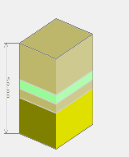 3873.853873.853873.853873.853873.853873.853873.853873.853873.853873.853873.853873.853873.853873.853873.853873.853873.853873.853873.853873.853873.850.000.000.000.000.000.000.000.000.000.000.000.000.000.000.000.000.000.000.000.000.000.000.000.000.000.000.000.000.000.000.000.000.000.000.000.000.000.000.000.000.000.000.000.000.000.000.000.000.000.000.000.000.000.000.000.000.000.000.000.000.000.000.000.000.000.000.000.000.000.000.000.000.000.000.000.000.000.000.000.000.000.000.000.000.000.000.000.000.000.000.000.000.000.000.000.000.000.000.000.000.000.000.000.000.000.000.000.000.000.000.000.000.000.000.000.000.000.000.000.000.000.000.000.000.000.000.000.000.000.000.000.000.000.000.000.000.000.000.000.000.000.000.000.000.000.000.000.000.000.00Toplinska zaštita: Toplinska zaštita: Toplinska zaštita: Toplinska zaštita: Toplinska zaštita: Toplinska zaštita: Toplinska zaštita: Toplinska zaštita: Toplinska zaštita: Toplinska zaštita: Toplinska zaštita: Toplinska zaštita: Toplinska zaštita: Toplinska zaštita: Toplinska zaštita: Toplinska zaštita: Toplinska zaštita: Toplinska zaštita: Toplinska zaštita: Toplinska zaštita: Toplinska zaštita: Toplinska zaštita: Toplinska zaštita: Toplinska zaštita: Toplinska zaštita: Toplinska zaštita: Toplinska zaštita: Toplinska zaštita: Toplinska zaštita: Toplinska zaštita: Toplinska zaštita: Toplinska zaštita: Toplinska zaštita: Toplinska zaštita: Toplinska zaštita: Toplinska zaštita: Toplinska zaštita: Toplinska zaštita: Toplinska zaštita: Toplinska zaštita: Toplinska zaštita: Toplinska zaštita: Toplinska zaštita: Toplinska zaštita: Toplinska zaštita: Toplinska zaštita: Toplinska zaštita: Toplinska zaštita: Toplinska zaštita: Toplinska zaštita: Toplinska zaštita: Toplinska zaštita: Toplinska zaštita: Toplinska zaštita: U [W/m 2 K] = 0.51 ≤ 0.80 U [W/m 2 K] = 0.51 ≤ 0.80 U [W/m 2 K] = 0.51 ≤ 0.80 U [W/m 2 K] = 0.51 ≤ 0.80 U [W/m 2 K] = 0.51 ≤ 0.80 U [W/m 2 K] = 0.51 ≤ 0.80 U [W/m 2 K] = 0.51 ≤ 0.80 U [W/m 2 K] = 0.51 ≤ 0.80 U [W/m 2 K] = 0.51 ≤ 0.80 U [W/m 2 K] = 0.51 ≤ 0.80 U [W/m 2 K] = 0.51 ≤ 0.80 U [W/m 2 K] = 0.51 ≤ 0.80 U [W/m 2 K] = 0.51 ≤ 0.80 U [W/m 2 K] = 0.51 ≤ 0.80 U [W/m 2 K] = 0.51 ≤ 0.80 U [W/m 2 K] = 0.51 ≤ 0.80 U [W/m 2 K] = 0.51 ≤ 0.80 U [W/m 2 K] = 0.51 ≤ 0.80 U [W/m 2 K] = 0.51 ≤ 0.80 U [W/m 2 K] = 0.51 ≤ 0.80 U [W/m 2 K] = 0.51 ≤ 0.80 U [W/m 2 K] = 0.51 ≤ 0.80 U [W/m 2 K] = 0.51 ≤ 0.80 U [W/m 2 K] = 0.51 ≤ 0.80 U [W/m 2 K] = 0.51 ≤ 0.80 U [W/m 2 K] = 0.51 ≤ 0.80 U [W/m 2 K] = 0.51 ≤ 0.80 U [W/m 2 K] = 0.51 ≤ 0.80 U [W/m 2 K] = 0.51 ≤ 0.80 U [W/m 2 K] = 0.51 ≤ 0.80 U [W/m 2 K] = 0.51 ≤ 0.80 U [W/m 2 K] = 0.51 ≤ 0.80 U [W/m 2 K] = 0.51 ≤ 0.80 U [W/m 2 K] = 0.51 ≤ 0.80 U [W/m 2 K] = 0.51 ≤ 0.80 U [W/m 2 K] = 0.51 ≤ 0.80 U [W/m 2 K] = 0.51 ≤ 0.80 U [W/m 2 K] = 0.51 ≤ 0.80 U [W/m 2 K] = 0.51 ≤ 0.80 U [W/m 2 K] = 0.51 ≤ 0.80 U [W/m 2 K] = 0.51 ≤ 0.80 U [W/m 2 K] = 0.51 ≤ 0.80 U [W/m 2 K] = 0.51 ≤ 0.80 U [W/m 2 K] = 0.51 ≤ 0.80 U [W/m 2 K] = 0.51 ≤ 0.80 U [W/m 2 K] = 0.51 ≤ 0.80 U [W/m 2 K] = 0.51 ≤ 0.80 U [W/m 2 K] = 0.51 ≤ 0.80 U [W/m 2 K] = 0.51 ≤ 0.80 U [W/m 2 K] = 0.51 ≤ 0.80 U [W/m 2 K] = 0.51 ≤ 0.80 U [W/m 2 K] = 0.51 ≤ 0.80 U [W/m 2 K] = 0.51 ≤ 0.80 U [W/m 2 K] = 0.51 ≤ 0.80 U [W/m 2 K] = 0.51 ≤ 0.80 U [W/m 2 K] = 0.51 ≤ 0.80 ZADOVOLJAVA ZADOVOLJAVA ZADOVOLJAVA ZADOVOLJAVA ZADOVOLJAVA ZADOVOLJAVA ZADOVOLJAVA ZADOVOLJAVA ZADOVOLJAVA ZADOVOLJAVA ZADOVOLJAVA ZADOVOLJAVA ZADOVOLJAVA ZADOVOLJAVA ZADOVOLJAVA ZADOVOLJAVA ZADOVOLJAVA ZADOVOLJAVA ZADOVOLJAVA ZADOVOLJAVA ZADOVOLJAVA ZADOVOLJAVA ZADOVOLJAVA ZADOVOLJAVA ZADOVOLJAVA ZADOVOLJAVA ZADOVOLJAVA ZADOVOLJAVA ZADOVOLJAVA ZADOVOLJAVA ZADOVOLJAVA ZADOVOLJAVA ZADOVOLJAVA ZADOVOLJAVA ZADOVOLJAVA ZADOVOLJAVA ZADOVOLJAVA ZADOVOLJAVA ZADOVOLJAVA ZADOVOLJAVA ZADOVOLJAVA ZADOVOLJAVA ZADOVOLJAVA ZADOVOLJAVA ZADOVOLJAVA ZADOVOLJAVA ZADOVOLJAVA ZADOVOLJAVA ZADOVOLJAVA ZADOVOLJAVA ZADOVOLJAVA ZADOVOLJAVA ZADOVOLJAVA ZADOVOLJAVA ZADOVOLJAVA ZADOVOLJAVA ZADOVOLJAVA ZADOVOLJAVA ZADOVOLJAVA ZADOVOLJAVA ZADOVOLJAVA Površinska vlažnost: (Rizik okruženja s plijesni φ Si ≤ 0,8) Površinska vlažnost: (Rizik okruženja s plijesni φ Si ≤ 0,8) Površinska vlažnost: (Rizik okruženja s plijesni φ Si ≤ 0,8) Površinska vlažnost: (Rizik okruženja s plijesni φ Si ≤ 0,8) Površinska vlažnost: (Rizik okruženja s plijesni φ Si ≤ 0,8) Površinska vlažnost: (Rizik okruženja s plijesni φ Si ≤ 0,8) Površinska vlažnost: (Rizik okruženja s plijesni φ Si ≤ 0,8) Površinska vlažnost: (Rizik okruženja s plijesni φ Si ≤ 0,8) Površinska vlažnost: (Rizik okruženja s plijesni φ Si ≤ 0,8) Površinska vlažnost: (Rizik okruženja s plijesni φ Si ≤ 0,8) Površinska vlažnost: (Rizik okruženja s plijesni φ Si ≤ 0,8) Površinska vlažnost: (Rizik okruženja s plijesni φ Si ≤ 0,8) Površinska vlažnost: (Rizik okruženja s plijesni φ Si ≤ 0,8) Površinska vlažnost: (Rizik okruženja s plijesni φ Si ≤ 0,8) Površinska vlažnost: (Rizik okruženja s plijesni φ Si ≤ 0,8) Površinska vlažnost: (Rizik okruženja s plijesni φ Si ≤ 0,8) Površinska vlažnost: (Rizik okruženja s plijesni φ Si ≤ 0,8) Površinska vlažnost: (Rizik okruženja s plijesni φ Si ≤ 0,8) Površinska vlažnost: (Rizik okruženja s plijesni φ Si ≤ 0,8) Površinska vlažnost: (Rizik okruženja s plijesni φ Si ≤ 0,8) Površinska vlažnost: (Rizik okruženja s plijesni φ Si ≤ 0,8) Površinska vlažnost: (Rizik okruženja s plijesni φ Si ≤ 0,8) Površinska vlažnost: (Rizik okruženja s plijesni φ Si ≤ 0,8) Površinska vlažnost: (Rizik okruženja s plijesni φ Si ≤ 0,8) Površinska vlažnost: (Rizik okruženja s plijesni φ Si ≤ 0,8) Površinska vlažnost: (Rizik okruženja s plijesni φ Si ≤ 0,8) Površinska vlažnost: (Rizik okruženja s plijesni φ Si ≤ 0,8) Površinska vlažnost: (Rizik okruženja s plijesni φ Si ≤ 0,8) Površinska vlažnost: (Rizik okruženja s plijesni φ Si ≤ 0,8) Površinska vlažnost: (Rizik okruženja s plijesni φ Si ≤ 0,8) Površinska vlažnost: (Rizik okruženja s plijesni φ Si ≤ 0,8) Površinska vlažnost: (Rizik okruženja s plijesni φ Si ≤ 0,8) Površinska vlažnost: (Rizik okruženja s plijesni φ Si ≤ 0,8) Površinska vlažnost: (Rizik okruženja s plijesni φ Si ≤ 0,8) Površinska vlažnost: (Rizik okruženja s plijesni φ Si ≤ 0,8) Površinska vlažnost: (Rizik okruženja s plijesni φ Si ≤ 0,8) Površinska vlažnost: (Rizik okruženja s plijesni φ Si ≤ 0,8) Površinska vlažnost: (Rizik okruženja s plijesni φ Si ≤ 0,8) Površinska vlažnost: (Rizik okruženja s plijesni φ Si ≤ 0,8) Površinska vlažnost: (Rizik okruženja s plijesni φ Si ≤ 0,8) Površinska vlažnost: (Rizik okruženja s plijesni φ Si ≤ 0,8) Površinska vlažnost: (Rizik okruženja s plijesni φ Si ≤ 0,8) Površinska vlažnost: (Rizik okruženja s plijesni φ Si ≤ 0,8) Površinska vlažnost: (Rizik okruženja s plijesni φ Si ≤ 0,8) Površinska vlažnost: (Rizik okruženja s plijesni φ Si ≤ 0,8) Površinska vlažnost: (Rizik okruženja s plijesni φ Si ≤ 0,8) Površinska vlažnost: (Rizik okruženja s plijesni φ Si ≤ 0,8) Površinska vlažnost: (Rizik okruženja s plijesni φ Si ≤ 0,8) Površinska vlažnost: (Rizik okruženja s plijesni φ Si ≤ 0,8) Površinska vlažnost: (Rizik okruženja s plijesni φ Si ≤ 0,8) Površinska vlažnost: (Rizik okruženja s plijesni φ Si ≤ 0,8) Površinska vlažnost: (Rizik okruženja s plijesni φ Si ≤ 0,8) Površinska vlažnost: (Rizik okruženja s plijesni φ Si ≤ 0,8) Površinska vlažnost: (Rizik okruženja s plijesni φ Si ≤ 0,8) fRsi = 0.00 ≤ 0.87 fRsi = 0.00 ≤ 0.87 fRsi = 0.00 ≤ 0.87 fRsi = 0.00 ≤ 0.87 fRsi = 0.00 ≤ 0.87 fRsi = 0.00 ≤ 0.87 fRsi = 0.00 ≤ 0.87 fRsi = 0.00 ≤ 0.87 fRsi = 0.00 ≤ 0.87 fRsi = 0.00 ≤ 0.87 fRsi = 0.00 ≤ 0.87 fRsi = 0.00 ≤ 0.87 fRsi = 0.00 ≤ 0.87 fRsi = 0.00 ≤ 0.87 fRsi = 0.00 ≤ 0.87 fRsi = 0.00 ≤ 0.87 fRsi = 0.00 ≤ 0.87 fRsi = 0.00 ≤ 0.87 fRsi = 0.00 ≤ 0.87 fRsi = 0.00 ≤ 0.87 fRsi = 0.00 ≤ 0.87 fRsi = 0.00 ≤ 0.87 fRsi = 0.00 ≤ 0.87 fRsi = 0.00 ≤ 0.87 fRsi = 0.00 ≤ 0.87 fRsi = 0.00 ≤ 0.87 fRsi = 0.00 ≤ 0.87 fRsi = 0.00 ≤ 0.87 fRsi = 0.00 ≤ 0.87 fRsi = 0.00 ≤ 0.87 fRsi = 0.00 ≤ 0.87 fRsi = 0.00 ≤ 0.87 fRsi = 0.00 ≤ 0.87 fRsi = 0.00 ≤ 0.87 fRsi = 0.00 ≤ 0.87 fRsi = 0.00 ≤ 0.87 fRsi = 0.00 ≤ 0.87 fRsi = 0.00 ≤ 0.87 fRsi = 0.00 ≤ 0.87 fRsi = 0.00 ≤ 0.87 fRsi = 0.00 ≤ 0.87 fRsi = 0.00 ≤ 0.87 fRsi = 0.00 ≤ 0.87 fRsi = 0.00 ≤ 0.87 fRsi = 0.00 ≤ 0.87 fRsi = 0.00 ≤ 0.87 fRsi = 0.00 ≤ 0.87 fRsi = 0.00 ≤ 0.87 fRsi = 0.00 ≤ 0.87 fRsi = 0.00 ≤ 0.87 fRsi = 0.00 ≤ 0.87 fRsi = 0.00 ≤ 0.87 fRsi = 0.00 ≤ 0.87 fRsi = 0.00 ≤ 0.87 fRsi = 0.00 ≤ 0.87 fRsi = 0.00 ≤ 0.87 ZADOVOLJAVA ZADOVOLJAVA ZADOVOLJAVA ZADOVOLJAVA ZADOVOLJAVA ZADOVOLJAVA ZADOVOLJAVA ZADOVOLJAVA ZADOVOLJAVA ZADOVOLJAVA ZADOVOLJAVA ZADOVOLJAVA ZADOVOLJAVA ZADOVOLJAVA ZADOVOLJAVA ZADOVOLJAVA ZADOVOLJAVA ZADOVOLJAVA ZADOVOLJAVA ZADOVOLJAVA ZADOVOLJAVA ZADOVOLJAVA ZADOVOLJAVA ZADOVOLJAVA ZADOVOLJAVA ZADOVOLJAVA ZADOVOLJAVA ZADOVOLJAVA ZADOVOLJAVA ZADOVOLJAVA ZADOVOLJAVA ZADOVOLJAVA ZADOVOLJAVA ZADOVOLJAVA ZADOVOLJAVA ZADOVOLJAVA ZADOVOLJAVA ZADOVOLJAVA ZADOVOLJAVA ZADOVOLJAVA ZADOVOLJAVA ZADOVOLJAVA ZADOVOLJAVA ZADOVOLJAVA ZADOVOLJAVA ZADOVOLJAVA ZADOVOLJAVA ZADOVOLJAVA ZADOVOLJAVA ZADOVOLJAVA ZADOVOLJAVA ZADOVOLJAVA ZADOVOLJAVA ZADOVOLJAVA ZADOVOLJAVA ZADOVOLJAVA ZADOVOLJAVA ZADOVOLJAVA ZADOVOLJAVA ZADOVOLJAVA ZADOVOLJAVA Slojevi građevnog dijela u smjeru toplinskog toka Slojevi građevnog dijela u smjeru toplinskog toka Slojevi građevnog dijela u smjeru toplinskog toka Slojevi građevnog dijela u smjeru toplinskog toka Slojevi građevnog dijela u smjeru toplinskog toka Slojevi građevnog dijela u smjeru toplinskog toka Slojevi građevnog dijela u smjeru toplinskog toka Slojevi građevnog dijela u smjeru toplinskog toka Slojevi građevnog dijela u smjeru toplinskog toka Slojevi građevnog dijela u smjeru toplinskog toka Slojevi građevnog dijela u smjeru toplinskog toka Slojevi građevnog dijela u smjeru toplinskog toka Slojevi građevnog dijela u smjeru toplinskog toka Slojevi građevnog dijela u smjeru toplinskog toka Slojevi građevnog dijela u smjeru toplinskog toka Slojevi građevnog dijela u smjeru toplinskog toka Slojevi građevnog dijela u smjeru toplinskog toka Slojevi građevnog dijela u smjeru toplinskog toka Slojevi građevnog dijela u smjeru toplinskog toka Slojevi građevnog dijela u smjeru toplinskog toka Slojevi građevnog dijela u smjeru toplinskog toka Slojevi građevnog dijela u smjeru toplinskog toka Slojevi građevnog dijela u smjeru toplinskog toka Slojevi građevnog dijela u smjeru toplinskog toka Slojevi građevnog dijela u smjeru toplinskog toka Slojevi građevnog dijela u smjeru toplinskog toka Slojevi građevnog dijela u smjeru toplinskog toka Slojevi građevnog dijela u smjeru toplinskog toka Slojevi građevnog dijela u smjeru toplinskog toka Slojevi građevnog dijela u smjeru toplinskog toka Slojevi građevnog dijela u smjeru toplinskog toka Slojevi građevnog dijela u smjeru toplinskog toka Slojevi građevnog dijela u smjeru toplinskog toka Slojevi građevnog dijela u smjeru toplinskog toka Slojevi građevnog dijela u smjeru toplinskog toka Slojevi građevnog dijela u smjeru toplinskog toka Slojevi građevnog dijela u smjeru toplinskog toka Slojevi građevnog dijela u smjeru toplinskog toka Slojevi građevnog dijela u smjeru toplinskog toka Slojevi građevnog dijela u smjeru toplinskog toka Slojevi građevnog dijela u smjeru toplinskog toka Slojevi građevnog dijela u smjeru toplinskog toka Slojevi građevnog dijela u smjeru toplinskog toka Slojevi građevnog dijela u smjeru toplinskog toka Slojevi građevnog dijela u smjeru toplinskog toka Slojevi građevnog dijela u smjeru toplinskog toka Slojevi građevnog dijela u smjeru toplinskog toka Slojevi građevnog dijela u smjeru toplinskog toka Slojevi građevnog dijela u smjeru toplinskog toka Slojevi građevnog dijela u smjeru toplinskog toka Slojevi građevnog dijela u smjeru toplinskog toka Slojevi građevnog dijela u smjeru toplinskog toka Slojevi građevnog dijela u smjeru toplinskog toka Slojevi građevnog dijela u smjeru toplinskog toka Slojevi građevnog dijela u smjeru toplinskog toka Slojevi građevnog dijela u smjeru toplinskog toka Slojevi građevnog dijela u smjeru toplinskog toka Slojevi građevnog dijela u smjeru toplinskog toka Slojevi građevnog dijela u smjeru toplinskog toka Slojevi građevnog dijela u smjeru toplinskog toka Slojevi građevnog dijela u smjeru toplinskog toka Slojevi građevnog dijela u smjeru toplinskog toka Slojevi građevnog dijela u smjeru toplinskog toka Slojevi građevnog dijela u smjeru toplinskog toka Slojevi građevnog dijela u smjeru toplinskog toka Slojevi građevnog dijela u smjeru toplinskog toka Slojevi građevnog dijela u smjeru toplinskog toka Slojevi građevnog dijela u smjeru toplinskog toka Slojevi građevnog dijela u smjeru toplinskog toka Slojevi građevnog dijela u smjeru toplinskog toka Slojevi građevnog dijela u smjeru toplinskog toka Slojevi građevnog dijela u smjeru toplinskog toka Slojevi građevnog dijela u smjeru toplinskog toka Slojevi građevnog dijela u smjeru toplinskog toka Slojevi građevnog dijela u smjeru toplinskog toka Slojevi građevnog dijela u smjeru toplinskog toka Slojevi građevnog dijela u smjeru toplinskog toka ρ[kg/m 3 ] ρ[kg/m 3 ] ρ[kg/m 3 ] ρ[kg/m 3 ] ρ[kg/m 3 ] ρ[kg/m 3 ] ρ[kg/m 3 ] ρ[kg/m 3 ] ρ[kg/m 3 ] ρ[kg/m 3 ] ρ[kg/m 3 ] ρ[kg/m 3 ] ρ[kg/m 3 ] ρ[kg/m 3 ] ρ[kg/m 3 ] ρ[kg/m 3 ] ρ[kg/m 3 ] ρ[kg/m 3 ] ρ[kg/m 3 ] ρ[kg/m 3 ] ρ[kg/m 3 ] ρ[kg/m 3 ] ρ[kg/m 3 ] ρ[kg/m 3 ] ρ[kg/m 3 ] ρ[kg/m 3 ] ρ[kg/m 3 ] ρ[kg/m 3 ] ρ[kg/m 3 ] ρ[kg/m 3 ] λ[W/mK] λ[W/mK] λ[W/mK] λ[W/mK] λ[W/mK] λ[W/mK] λ[W/mK] λ[W/mK] λ[W/mK] λ[W/mK] λ[W/mK] λ[W/mK] λ[W/mK] λ[W/mK] λ[W/mK] λ[W/mK] λ[W/mK] λ[W/mK] λ[W/mK] λ[W/mK] λ[W/mK] λ[W/mK] λ[W/mK] λ[W/mK] λ[W/mK] λ[W/mK] λ[W/mK] λ[W/mK] λ[W/mK] R[m 2 K/W] R[m 2 K/W] R[m 2 K/W] R[m 2 K/W] R[m 2 K/W] R[m 2 K/W] R[m 2 K/W] R[m 2 K/W] R[m 2 K/W] R[m 2 K/W] R[m 2 K/W] R[m 2 K/W] R[m 2 K/W] R[m 2 K/W] R[m 2 K/W] R[m 2 K/W] R[m 2 K/W] R[m 2 K/W] R[m 2 K/W] R[m 2 K/W] R[m 2 K/W] R[m 2 K/W] R[m 2 K/W] R[m 2 K/W] R[m 2 K/W] R[m 2 K/W] R[m 2 K/W] R[m 2 K/W] R[m 2 K/W] R[m 2 K/W] R[m 2 K/W] R[m 2 K/W] 1 1 1 1 1 1 1 2.04 Beton 2.04 Beton 2.04 Beton 2.04 Beton 2.04 Beton 2.04 Beton 2.04 Beton 2.04 Beton 2.04 Beton 2.04 Beton 2.04 Beton 2.04 Beton 2.04 Beton 2.04 Beton 2.04 Beton 2.04 Beton 2.04 Beton 2.04 Beton 2.04 Beton 2.04 Beton 2.04 Beton 2.04 Beton 2.04 Beton 2.04 Beton 2.04 Beton 2.04 Beton 2.04 Beton 2.04 Beton 2.04 Beton 2.04 Beton 2.04 Beton 2.04 Beton 2.04 Beton 2.04 Beton 2.04 Beton 2.04 Beton 2.04 Beton 2.04 Beton 2.04 Beton 2.04 Beton 2.04 Beton 2.04 Beton 2.04 Beton 2.04 Beton 2.04 Beton 2.04 Beton 2.04 Beton 2.04 Beton 2.04 Beton 2.04 Beton 2.04 Beton 2.04 Beton 2.04 Beton 2.04 Beton 2.04 Beton 2.04 Beton 2.04 Beton 2.04 Beton 2.04 Beton 2.04 Beton 2.04 Beton 2.04 Beton 2.04 Beton 2.04 Beton 2.04 Beton 2.04 Beton 2.04 Beton 2.04 Beton 2.04 Beton 2.04 Beton 2.04 Beton 2.04 Beton 2.04 Beton 2.04 Beton 2.04 Beton 2.04 Beton 2.04 Beton 20.000 20.000 20.000 20.000 20.000 20.000 20.000 20.000 20.000 20.000 20.000 20.000 20.000 20.000 20.000 20.000 20.000 20.000 20.000 20.000 20.000 20.000 20.000 20.000 20.000 20.000 20.000 2200.00 2200.00 2200.00 2200.00 2200.00 2200.00 2200.00 2200.00 2200.00 2200.00 2200.00 2200.00 2200.00 2200.00 2200.00 2200.00 2200.00 2200.00 2200.00 2200.00 2200.00 2200.00 2200.00 2200.00 2200.00 2200.00 2200.00 2200.00 2200.00 2200.00 1.650 1.650 1.650 1.650 1.650 1.650 1.650 1.650 1.650 1.650 1.650 1.650 1.650 1.650 1.650 1.650 1.650 1.650 1.650 1.650 1.650 1.650 1.650 1.650 1.650 1.650 1.650 1.650 1.650 0.121 0.121 0.121 0.121 0.121 0.121 0.121 0.121 0.121 0.121 0.121 0.121 0.121 0.121 0.121 0.121 0.121 0.121 0.121 0.121 0.121 0.121 0.121 0.121 0.121 0.121 0.121 0.121 0.121 0.121 0.121 0.121 2 2 2 2 2 2 2 7.03 Ekstrudirana polistir. pjena (XPS) 7.03 Ekstrudirana polistir. pjena (XPS) 7.03 Ekstrudirana polistir. pjena (XPS) 7.03 Ekstrudirana polistir. pjena (XPS) 7.03 Ekstrudirana polistir. pjena (XPS) 7.03 Ekstrudirana polistir. pjena (XPS) 7.03 Ekstrudirana polistir. pjena (XPS) 7.03 Ekstrudirana polistir. pjena (XPS) 7.03 Ekstrudirana polistir. pjena (XPS) 7.03 Ekstrudirana polistir. pjena (XPS) 7.03 Ekstrudirana polistir. pjena (XPS) 7.03 Ekstrudirana polistir. pjena (XPS) 7.03 Ekstrudirana polistir. pjena (XPS) 7.03 Ekstrudirana polistir. pjena (XPS) 7.03 Ekstrudirana polistir. pjena (XPS) 7.03 Ekstrudirana polistir. pjena (XPS) 7.03 Ekstrudirana polistir. pjena (XPS) 7.03 Ekstrudirana polistir. pjena (XPS) 7.03 Ekstrudirana polistir. pjena (XPS) 7.03 Ekstrudirana polistir. pjena (XPS) 7.03 Ekstrudirana polistir. pjena (XPS) 7.03 Ekstrudirana polistir. pjena (XPS) 7.03 Ekstrudirana polistir. pjena (XPS) 7.03 Ekstrudirana polistir. pjena (XPS) 7.03 Ekstrudirana polistir. pjena (XPS) 7.03 Ekstrudirana polistir. pjena (XPS) 7.03 Ekstrudirana polistir. pjena (XPS) 7.03 Ekstrudirana polistir. pjena (XPS) 7.03 Ekstrudirana polistir. pjena (XPS) 7.03 Ekstrudirana polistir. pjena (XPS) 7.03 Ekstrudirana polistir. pjena (XPS) 7.03 Ekstrudirana polistir. pjena (XPS) 7.03 Ekstrudirana polistir. pjena (XPS) 7.03 Ekstrudirana polistir. pjena (XPS) 7.03 Ekstrudirana polistir. pjena (XPS) 7.03 Ekstrudirana polistir. pjena (XPS) 7.03 Ekstrudirana polistir. pjena (XPS) 7.03 Ekstrudirana polistir. pjena (XPS) 7.03 Ekstrudirana polistir. pjena (XPS) 7.03 Ekstrudirana polistir. pjena (XPS) 7.03 Ekstrudirana polistir. pjena (XPS) 7.03 Ekstrudirana polistir. pjena (XPS) 7.03 Ekstrudirana polistir. pjena (XPS) 7.03 Ekstrudirana polistir. pjena (XPS) 7.03 Ekstrudirana polistir. pjena (XPS) 7.03 Ekstrudirana polistir. pjena (XPS) 7.03 Ekstrudirana polistir. pjena (XPS) 7.03 Ekstrudirana polistir. pjena (XPS) 7.03 Ekstrudirana polistir. pjena (XPS) 7.03 Ekstrudirana polistir. pjena (XPS) 7.03 Ekstrudirana polistir. pjena (XPS) 7.03 Ekstrudirana polistir. pjena (XPS) 7.03 Ekstrudirana polistir. pjena (XPS) 7.03 Ekstrudirana polistir. pjena (XPS) 7.03 Ekstrudirana polistir. pjena (XPS) 7.03 Ekstrudirana polistir. pjena (XPS) 7.03 Ekstrudirana polistir. pjena (XPS) 7.03 Ekstrudirana polistir. pjena (XPS) 7.03 Ekstrudirana polistir. pjena (XPS) 7.03 Ekstrudirana polistir. pjena (XPS) 7.03 Ekstrudirana polistir. pjena (XPS) 7.03 Ekstrudirana polistir. pjena (XPS) 7.03 Ekstrudirana polistir. pjena (XPS) 7.03 Ekstrudirana polistir. pjena (XPS) 7.03 Ekstrudirana polistir. pjena (XPS) 7.03 Ekstrudirana polistir. pjena (XPS) 7.03 Ekstrudirana polistir. pjena (XPS) 7.03 Ekstrudirana polistir. pjena (XPS) 7.03 Ekstrudirana polistir. pjena (XPS) 7.03 Ekstrudirana polistir. pjena (XPS) 7.03 Ekstrudirana polistir. pjena (XPS) 7.03 Ekstrudirana polistir. pjena (XPS) 7.03 Ekstrudirana polistir. pjena (XPS) 7.03 Ekstrudirana polistir. pjena (XPS) 7.03 Ekstrudirana polistir. pjena (XPS) 7.03 Ekstrudirana polistir. pjena (XPS) 7.03 Ekstrudirana polistir. pjena (XPS) 5.000 5.000 5.000 5.000 5.000 5.000 5.000 5.000 5.000 5.000 5.000 5.000 5.000 5.000 5.000 5.000 5.000 5.000 5.000 5.000 5.000 5.000 5.000 5.000 5.000 5.000 5.000 37.50 37.50 37.50 37.50 37.50 37.50 37.50 37.50 37.50 37.50 37.50 37.50 37.50 37.50 37.50 37.50 37.50 37.50 37.50 37.50 37.50 37.50 37.50 37.50 37.50 37.50 37.50 37.50 37.50 37.50 0.036 0.036 0.036 0.036 0.036 0.036 0.036 0.036 0.036 0.036 0.036 0.036 0.036 0.036 0.036 0.036 0.036 0.036 0.036 0.036 0.036 0.036 0.036 0.036 0.036 0.036 0.036 0.036 0.036 1.389 1.389 1.389 1.389 1.389 1.389 1.389 1.389 1.389 1.389 1.389 1.389 1.389 1.389 1.389 1.389 1.389 1.389 1.389 1.389 1.389 1.389 1.389 1.389 1.389 1.389 1.389 1.389 1.389 1.389 1.389 1.389 3 3 3 3 3 3 3 2.06 Beton s laganim agregatom 2.06 Beton s laganim agregatom 2.06 Beton s laganim agregatom 2.06 Beton s laganim agregatom 2.06 Beton s laganim agregatom 2.06 Beton s laganim agregatom 2.06 Beton s laganim agregatom 2.06 Beton s laganim agregatom 2.06 Beton s laganim agregatom 2.06 Beton s laganim agregatom 2.06 Beton s laganim agregatom 2.06 Beton s laganim agregatom 2.06 Beton s laganim agregatom 2.06 Beton s laganim agregatom 2.06 Beton s laganim agregatom 2.06 Beton s laganim agregatom 2.06 Beton s laganim agregatom 2.06 Beton s laganim agregatom 2.06 Beton s laganim agregatom 2.06 Beton s laganim agregatom 2.06 Beton s laganim agregatom 2.06 Beton s laganim agregatom 2.06 Beton s laganim agregatom 2.06 Beton s laganim agregatom 2.06 Beton s laganim agregatom 2.06 Beton s laganim agregatom 2.06 Beton s laganim agregatom 2.06 Beton s laganim agregatom 2.06 Beton s laganim agregatom 2.06 Beton s laganim agregatom 2.06 Beton s laganim agregatom 2.06 Beton s laganim agregatom 2.06 Beton s laganim agregatom 2.06 Beton s laganim agregatom 2.06 Beton s laganim agregatom 2.06 Beton s laganim agregatom 2.06 Beton s laganim agregatom 2.06 Beton s laganim agregatom 2.06 Beton s laganim agregatom 2.06 Beton s laganim agregatom 2.06 Beton s laganim agregatom 2.06 Beton s laganim agregatom 2.06 Beton s laganim agregatom 2.06 Beton s laganim agregatom 2.06 Beton s laganim agregatom 2.06 Beton s laganim agregatom 2.06 Beton s laganim agregatom 2.06 Beton s laganim agregatom 2.06 Beton s laganim agregatom 2.06 Beton s laganim agregatom 2.06 Beton s laganim agregatom 2.06 Beton s laganim agregatom 2.06 Beton s laganim agregatom 2.06 Beton s laganim agregatom 2.06 Beton s laganim agregatom 2.06 Beton s laganim agregatom 2.06 Beton s laganim agregatom 2.06 Beton s laganim agregatom 2.06 Beton s laganim agregatom 2.06 Beton s laganim agregatom 2.06 Beton s laganim agregatom 2.06 Beton s laganim agregatom 2.06 Beton s laganim agregatom 2.06 Beton s laganim agregatom 2.06 Beton s laganim agregatom 2.06 Beton s laganim agregatom 2.06 Beton s laganim agregatom 2.06 Beton s laganim agregatom 2.06 Beton s laganim agregatom 2.06 Beton s laganim agregatom 2.06 Beton s laganim agregatom 2.06 Beton s laganim agregatom 2.06 Beton s laganim agregatom 2.06 Beton s laganim agregatom 2.06 Beton s laganim agregatom 2.06 Beton s laganim agregatom 2.06 Beton s laganim agregatom 5.000 5.000 5.000 5.000 5.000 5.000 5.000 5.000 5.000 5.000 5.000 5.000 5.000 5.000 5.000 5.000 5.000 5.000 5.000 5.000 5.000 5.000 5.000 5.000 5.000 5.000 5.000 2000.00 2000.00 2000.00 2000.00 2000.00 2000.00 2000.00 2000.00 2000.00 2000.00 2000.00 2000.00 2000.00 2000.00 2000.00 2000.00 2000.00 2000.00 2000.00 2000.00 2000.00 2000.00 2000.00 2000.00 2000.00 2000.00 2000.00 2000.00 2000.00 2000.00 1.350 1.350 1.350 1.350 1.350 1.350 1.350 1.350 1.350 1.350 1.350 1.350 1.350 1.350 1.350 1.350 1.350 1.350 1.350 1.350 1.350 1.350 1.350 1.350 1.350 1.350 1.350 1.350 1.350 0.037 0.037 0.037 0.037 0.037 0.037 0.037 0.037 0.037 0.037 0.037 0.037 0.037 0.037 0.037 0.037 0.037 0.037 0.037 0.037 0.037 0.037 0.037 0.037 0.037 0.037 0.037 0.037 0.037 0.037 0.037 0.037 4 4 4 4 4 4 4 6.04 Pijesak, šljunak, tucanik (drobljenac) 6.04 Pijesak, šljunak, tucanik (drobljenac) 6.04 Pijesak, šljunak, tucanik (drobljenac) 6.04 Pijesak, šljunak, tucanik (drobljenac) 6.04 Pijesak, šljunak, tucanik (drobljenac) 6.04 Pijesak, šljunak, tucanik (drobljenac) 6.04 Pijesak, šljunak, tucanik (drobljenac) 6.04 Pijesak, šljunak, tucanik (drobljenac) 6.04 Pijesak, šljunak, tucanik (drobljenac) 6.04 Pijesak, šljunak, tucanik (drobljenac) 6.04 Pijesak, šljunak, tucanik (drobljenac) 6.04 Pijesak, šljunak, tucanik (drobljenac) 6.04 Pijesak, šljunak, tucanik (drobljenac) 6.04 Pijesak, šljunak, tucanik (drobljenac) 6.04 Pijesak, šljunak, tucanik (drobljenac) 6.04 Pijesak, šljunak, tucanik (drobljenac) 6.04 Pijesak, šljunak, tucanik (drobljenac) 6.04 Pijesak, šljunak, tucanik (drobljenac) 6.04 Pijesak, šljunak, tucanik (drobljenac) 6.04 Pijesak, šljunak, tucanik (drobljenac) 6.04 Pijesak, šljunak, tucanik (drobljenac) 6.04 Pijesak, šljunak, tucanik (drobljenac) 6.04 Pijesak, šljunak, tucanik (drobljenac) 6.04 Pijesak, šljunak, tucanik (drobljenac) 6.04 Pijesak, šljunak, tucanik (drobljenac) 6.04 Pijesak, šljunak, tucanik (drobljenac) 6.04 Pijesak, šljunak, tucanik (drobljenac) 6.04 Pijesak, šljunak, tucanik (drobljenac) 6.04 Pijesak, šljunak, tucanik (drobljenac) 6.04 Pijesak, šljunak, tucanik (drobljenac) 6.04 Pijesak, šljunak, tucanik (drobljenac) 6.04 Pijesak, šljunak, tucanik (drobljenac) 6.04 Pijesak, šljunak, tucanik (drobljenac) 6.04 Pijesak, šljunak, tucanik (drobljenac) 6.04 Pijesak, šljunak, tucanik (drobljenac) 6.04 Pijesak, šljunak, tucanik (drobljenac) 6.04 Pijesak, šljunak, tucanik (drobljenac) 6.04 Pijesak, šljunak, tucanik (drobljenac) 6.04 Pijesak, šljunak, tucanik (drobljenac) 6.04 Pijesak, šljunak, tucanik (drobljenac) 6.04 Pijesak, šljunak, tucanik (drobljenac) 6.04 Pijesak, šljunak, tucanik (drobljenac) 6.04 Pijesak, šljunak, tucanik (drobljenac) 6.04 Pijesak, šljunak, tucanik (drobljenac) 6.04 Pijesak, šljunak, tucanik (drobljenac) 6.04 Pijesak, šljunak, tucanik (drobljenac) 6.04 Pijesak, šljunak, tucanik (drobljenac) 6.04 Pijesak, šljunak, tucanik (drobljenac) 6.04 Pijesak, šljunak, tucanik (drobljenac) 6.04 Pijesak, šljunak, tucanik (drobljenac) 6.04 Pijesak, šljunak, tucanik (drobljenac) 6.04 Pijesak, šljunak, tucanik (drobljenac) 6.04 Pijesak, šljunak, tucanik (drobljenac) 6.04 Pijesak, šljunak, tucanik (drobljenac) 6.04 Pijesak, šljunak, tucanik (drobljenac) 6.04 Pijesak, šljunak, tucanik (drobljenac) 6.04 Pijesak, šljunak, tucanik (drobljenac) 6.04 Pijesak, šljunak, tucanik (drobljenac) 6.04 Pijesak, šljunak, tucanik (drobljenac) 6.04 Pijesak, šljunak, tucanik (drobljenac) 6.04 Pijesak, šljunak, tucanik (drobljenac) 6.04 Pijesak, šljunak, tucanik (drobljenac) 6.04 Pijesak, šljunak, tucanik (drobljenac) 6.04 Pijesak, šljunak, tucanik (drobljenac) 6.04 Pijesak, šljunak, tucanik (drobljenac) 6.04 Pijesak, šljunak, tucanik (drobljenac) 6.04 Pijesak, šljunak, tucanik (drobljenac) 6.04 Pijesak, šljunak, tucanik (drobljenac) 6.04 Pijesak, šljunak, tucanik (drobljenac) 6.04 Pijesak, šljunak, tucanik (drobljenac) 6.04 Pijesak, šljunak, tucanik (drobljenac) 6.04 Pijesak, šljunak, tucanik (drobljenac) 6.04 Pijesak, šljunak, tucanik (drobljenac) 6.04 Pijesak, šljunak, tucanik (drobljenac) 6.04 Pijesak, šljunak, tucanik (drobljenac) 6.04 Pijesak, šljunak, tucanik (drobljenac) 6.04 Pijesak, šljunak, tucanik (drobljenac) 20.000 20.000 20.000 20.000 20.000 20.000 20.000 20.000 20.000 20.000 20.000 20.000 20.000 20.000 20.000 20.000 20.000 20.000 20.000 20.000 20.000 20.000 20.000 20.000 20.000 20.000 20.000 1700.00 1700.00 1700.00 1700.00 1700.00 1700.00 1700.00 1700.00 1700.00 1700.00 1700.00 1700.00 1700.00 1700.00 1700.00 1700.00 1700.00 1700.00 1700.00 1700.00 1700.00 1700.00 1700.00 1700.00 1700.00 1700.00 1700.00 1700.00 1700.00 1700.00 0.810 0.810 0.810 0.810 0.810 0.810 0.810 0.810 0.810 0.810 0.810 0.810 0.810 0.810 0.810 0.810 0.810 0.810 0.810 0.810 0.810 0.810 0.810 0.810 0.810 0.810 0.810 0.810 0.810 0.247 0.247 0.247 0.247 0.247 0.247 0.247 0.247 0.247 0.247 0.247 0.247 0.247 0.247 0.247 0.247 0.247 0.247 0.247 0.247 0.247 0.247 0.247 0.247 0.247 0.247 0.247 0.247 0.247 0.247 0.247 0.247 R si = 0.170 R si = 0.170 R si = 0.170 R si = 0.170 R si = 0.170 R si = 0.170 R si = 0.170 R si = 0.170 R si = 0.170 R si = 0.170 R si = 0.170 R si = 0.170 R si = 0.170 R si = 0.170 R si = 0.170 R si = 0.170 R si = 0.170 R si = 0.170 R si = 0.170 R si = 0.170 R si = 0.170 R si = 0.170 R si = 0.170 R si = 0.170 R si = 0.170 R si = 0.170 R si = 0.170 R si = 0.170 R si = 0.170 R si = 0.170 R si = 0.170 R si = 0.170 R se = 0.000 R se = 0.000 R se = 0.000 R se = 0.000 R se = 0.000 R se = 0.000 R se = 0.000 R se = 0.000 R se = 0.000 R se = 0.000 R se = 0.000 R se = 0.000 R se = 0.000 R se = 0.000 R se = 0.000 R se = 0.000 R se = 0.000 R se = 0.000 R se = 0.000 R se = 0.000 R se = 0.000 R se = 0.000 R se = 0.000 R se = 0.000 R se = 0.000 R se = 0.000 R se = 0.000 R se = 0.000 R se = 0.000 R se = 0.000 R se = 0.000 R se = 0.000 R T = 1.964 R T = 1.964 R T = 1.964 R T = 1.964 R T = 1.964 R T = 1.964 R T = 1.964 R T = 1.964 R T = 1.964 R T = 1.964 R T = 1.964 R T = 1.964 R T = 1.964 R T = 1.964 R T = 1.964 R T = 1.964 R T = 1.964 R T = 1.964 R T = 1.964 R T = 1.964 R T = 1.964 R T = 1.964 R T = 1.964 R T = 1.964 R T = 1.964 R T = 1.964 R T = 1.964 R T = 1.964 R T = 1.964 R T = 1.964 R T = 1.964 R T = 1.964 U pogledu toplinske zaštite, građevni dio s U [W/m 2 K] = 0.51 U pogledu toplinske zaštite, građevni dio s U [W/m 2 K] = 0.51 U pogledu toplinske zaštite, građevni dio s U [W/m 2 K] = 0.51 U pogledu toplinske zaštite, građevni dio s U [W/m 2 K] = 0.51 U pogledu toplinske zaštite, građevni dio s U [W/m 2 K] = 0.51 U pogledu toplinske zaštite, građevni dio s U [W/m 2 K] = 0.51 U pogledu toplinske zaštite, građevni dio s U [W/m 2 K] = 0.51 U pogledu toplinske zaštite, građevni dio s U [W/m 2 K] = 0.51 U pogledu toplinske zaštite, građevni dio s U [W/m 2 K] = 0.51 U pogledu toplinske zaštite, građevni dio s U [W/m 2 K] = 0.51 U pogledu toplinske zaštite, građevni dio s U [W/m 2 K] = 0.51 U pogledu toplinske zaštite, građevni dio s U [W/m 2 K] = 0.51 U pogledu toplinske zaštite, građevni dio s U [W/m 2 K] = 0.51 U pogledu toplinske zaštite, građevni dio s U [W/m 2 K] = 0.51 U pogledu toplinske zaštite, građevni dio s U [W/m 2 K] = 0.51 U pogledu toplinske zaštite, građevni dio s U [W/m 2 K] = 0.51 U pogledu toplinske zaštite, građevni dio s U [W/m 2 K] = 0.51 U pogledu toplinske zaštite, građevni dio s U [W/m 2 K] = 0.51 U pogledu toplinske zaštite, građevni dio s U [W/m 2 K] = 0.51 U pogledu toplinske zaštite, građevni dio s U [W/m 2 K] = 0.51 U pogledu toplinske zaštite, građevni dio s U [W/m 2 K] = 0.51 U pogledu toplinske zaštite, građevni dio s U [W/m 2 K] = 0.51 U pogledu toplinske zaštite, građevni dio s U [W/m 2 K] = 0.51 U pogledu toplinske zaštite, građevni dio s U [W/m 2 K] = 0.51 U pogledu toplinske zaštite, građevni dio s U [W/m 2 K] = 0.51 U pogledu toplinske zaštite, građevni dio s U [W/m 2 K] = 0.51 U pogledu toplinske zaštite, građevni dio s U [W/m 2 K] = 0.51 U pogledu toplinske zaštite, građevni dio s U [W/m 2 K] = 0.51 U pogledu toplinske zaštite, građevni dio s U [W/m 2 K] = 0.51 U pogledu toplinske zaštite, građevni dio s U [W/m 2 K] = 0.51 U pogledu toplinske zaštite, građevni dio s U [W/m 2 K] = 0.51 U pogledu toplinske zaštite, građevni dio s U [W/m 2 K] = 0.51 U pogledu toplinske zaštite, građevni dio s U [W/m 2 K] = 0.51 U pogledu toplinske zaštite, građevni dio s U [W/m 2 K] = 0.51 U pogledu toplinske zaštite, građevni dio s U [W/m 2 K] = 0.51 U pogledu toplinske zaštite, građevni dio s U [W/m 2 K] = 0.51 U pogledu toplinske zaštite, građevni dio s U [W/m 2 K] = 0.51 U pogledu toplinske zaštite, građevni dio s U [W/m 2 K] = 0.51 U pogledu toplinske zaštite, građevni dio s U [W/m 2 K] = 0.51 U pogledu toplinske zaštite, građevni dio s U [W/m 2 K] = 0.51 U pogledu toplinske zaštite, građevni dio s U [W/m 2 K] = 0.51 U pogledu toplinske zaštite, građevni dio s U [W/m 2 K] = 0.51 U pogledu toplinske zaštite, građevni dio s U [W/m 2 K] = 0.51 U pogledu toplinske zaštite, građevni dio s U [W/m 2 K] = 0.51 U pogledu toplinske zaštite, građevni dio s U [W/m 2 K] = 0.51 U pogledu toplinske zaštite, građevni dio s U [W/m 2 K] = 0.51 U pogledu toplinske zaštite, građevni dio s U [W/m 2 K] = 0.51 U pogledu toplinske zaštite, građevni dio s U [W/m 2 K] = 0.51 U pogledu toplinske zaštite, građevni dio s U [W/m 2 K] = 0.51 U pogledu toplinske zaštite, građevni dio s U [W/m 2 K] = 0.51 U pogledu toplinske zaštite, građevni dio s U [W/m 2 K] = 0.51 U pogledu toplinske zaštite, građevni dio s U [W/m 2 K] = 0.51 U pogledu toplinske zaštite, građevni dio s U [W/m 2 K] = 0.51 U pogledu toplinske zaštite, građevni dio s U [W/m 2 K] = 0.51 U pogledu toplinske zaštite, građevni dio s U [W/m 2 K] = 0.51 U pogledu toplinske zaštite, građevni dio s U [W/m 2 K] = 0.51 U pogledu toplinske zaštite, građevni dio s U [W/m 2 K] = 0.51 U pogledu toplinske zaštite, građevni dio s U [W/m 2 K] = 0.51 U pogledu toplinske zaštite, građevni dio s U [W/m 2 K] = 0.51 U pogledu toplinske zaštite, građevni dio s U [W/m 2 K] = 0.51 U pogledu toplinske zaštite, građevni dio s U [W/m 2 K] = 0.51 U pogledu toplinske zaštite, građevni dio s U [W/m 2 K] = 0.51 U pogledu toplinske zaštite, građevni dio s U [W/m 2 K] = 0.51 U pogledu toplinske zaštite, građevni dio s U [W/m 2 K] = 0.51 U pogledu toplinske zaštite, građevni dio s U [W/m 2 K] = 0.51 U pogledu toplinske zaštite, građevni dio s U [W/m 2 K] = 0.51 U pogledu toplinske zaštite, građevni dio s U [W/m 2 K] = 0.51 U pogledu toplinske zaštite, građevni dio s U [W/m 2 K] = 0.51 U pogledu toplinske zaštite, građevni dio s U [W/m 2 K] = 0.51 U pogledu toplinske zaštite, građevni dio s U [W/m 2 K] = 0.51 U pogledu toplinske zaštite, građevni dio s U [W/m 2 K] = 0.51 U pogledu toplinske zaštite, građevni dio s U [W/m 2 K] = 0.51 U pogledu toplinske zaštite, građevni dio s U [W/m 2 K] = 0.51 U pogledu toplinske zaštite, građevni dio s U [W/m 2 K] = 0.51 U pogledu toplinske zaštite, građevni dio s U [W/m 2 K] = 0.51 U pogledu toplinske zaštite, građevni dio s U [W/m 2 K] = 0.51 U pogledu toplinske zaštite, građevni dio s U [W/m 2 K] = 0.51 U pogledu toplinske zaštite, građevni dio s U [W/m 2 K] = 0.51 U pogledu toplinske zaštite, građevni dio s U [W/m 2 K] = 0.51 U pogledu toplinske zaštite, građevni dio s U [W/m 2 K] = 0.51 U pogledu toplinske zaštite, građevni dio s U [W/m 2 K] = 0.51 U pogledu toplinske zaštite, građevni dio s U [W/m 2 K] = 0.51 U pogledu toplinske zaštite, građevni dio s U [W/m 2 K] = 0.51 U pogledu toplinske zaštite, građevni dio s U [W/m 2 K] = 0.51 U = 0.51 ≤ U max = 0.80 U = 0.51 ≤ U max = 0.80 U = 0.51 ≤ U max = 0.80 U = 0.51 ≤ U max = 0.80 U = 0.51 ≤ U max = 0.80 U = 0.51 ≤ U max = 0.80 U = 0.51 ≤ U max = 0.80 U = 0.51 ≤ U max = 0.80 U = 0.51 ≤ U max = 0.80 U = 0.51 ≤ U max = 0.80 U = 0.51 ≤ U max = 0.80 U = 0.51 ≤ U max = 0.80 U = 0.51 ≤ U max = 0.80 U = 0.51 ≤ U max = 0.80 U = 0.51 ≤ U max = 0.80 U = 0.51 ≤ U max = 0.80 U = 0.51 ≤ U max = 0.80 U = 0.51 ≤ U max = 0.80 U = 0.51 ≤ U max = 0.80 U = 0.51 ≤ U max = 0.80 U = 0.51 ≤ U max = 0.80 U = 0.51 ≤ U max = 0.80 U = 0.51 ≤ U max = 0.80 U = 0.51 ≤ U max = 0.80 U = 0.51 ≤ U max = 0.80 U = 0.51 ≤ U max = 0.80 U = 0.51 ≤ U max = 0.80 U = 0.51 ≤ U max = 0.80 U = 0.51 ≤ U max = 0.80 U = 0.51 ≤ U max = 0.80 U = 0.51 ≤ U max = 0.80 U = 0.51 ≤ U max = 0.80 U = 0.51 ≤ U max = 0.80 U = 0.51 ≤ U max = 0.80 U = 0.51 ≤ U max = 0.80 U = 0.51 ≤ U max = 0.80 U = 0.51 ≤ U max = 0.80 U = 0.51 ≤ U max = 0.80 U = 0.51 ≤ U max = 0.80 U = 0.51 ≤ U max = 0.80 U = 0.51 ≤ U max = 0.80 U = 0.51 ≤ U max = 0.80 U = 0.51 ≤ U max = 0.80 U = 0.51 ≤ U max = 0.80 U = 0.51 ≤ U max = 0.80 U = 0.51 ≤ U max = 0.80 U = 0.51 ≤ U max = 0.80 U = 0.51 ≤ U max = 0.80 U = 0.51 ≤ U max = 0.80 U = 0.51 ≤ U max = 0.80 U = 0.51 ≤ U max = 0.80 U = 0.51 ≤ U max = 0.80 U = 0.51 ≤ U max = 0.80 U = 0.51 ≤ U max = 0.80 U = 0.51 ≤ U max = 0.80 U = 0.51 ≤ U max = 0.80 U = 0.51 ≤ U max = 0.80 ZADOVOLJAVA ZADOVOLJAVA ZADOVOLJAVA ZADOVOLJAVA ZADOVOLJAVA ZADOVOLJAVA ZADOVOLJAVA ZADOVOLJAVA ZADOVOLJAVA ZADOVOLJAVA ZADOVOLJAVA ZADOVOLJAVA ZADOVOLJAVA ZADOVOLJAVA ZADOVOLJAVA ZADOVOLJAVA ZADOVOLJAVA ZADOVOLJAVA ZADOVOLJAVA ZADOVOLJAVA ZADOVOLJAVA ZADOVOLJAVA ZADOVOLJAVA ZADOVOLJAVA ZADOVOLJAVA ZADOVOLJAVA ZADOVOLJAVA ZADOVOLJAVA ZADOVOLJAVA ZADOVOLJAVA ZADOVOLJAVA ZADOVOLJAVA ZADOVOLJAVA ZADOVOLJAVA ZADOVOLJAVA ZADOVOLJAVA ZADOVOLJAVA ZADOVOLJAVA ZADOVOLJAVA ZADOVOLJAVA ZADOVOLJAVA ZADOVOLJAVA ZADOVOLJAVA ZADOVOLJAVA ZADOVOLJAVA ZADOVOLJAVA ZADOVOLJAVA ZADOVOLJAVA ZADOVOLJAVA ZADOVOLJAVA ZADOVOLJAVA ZADOVOLJAVA ZADOVOLJAVA ZADOVOLJAVA ZADOVOLJAVA ZADOVOLJAVA ZADOVOLJAVA ZADOVOLJAVA ZADOVOLJAVA ZADOVOLJAVA ZADOVOLJAVA Ispravci i dodaci Ispravci i dodaci Ispravci i dodaci Ispravci i dodaci Ispravci i dodaci Ispravci i dodaci Ispravci i dodaci Ispravci i dodaci Ispravci i dodaci Ispravci i dodaci Ispravci i dodaci Ispravci i dodaci Ispravci i dodaci Ispravci i dodaci Ispravci i dodaci Ispravci i dodaci Ispravci i dodaci Ispravci i dodaci Ispravci i dodaci Ispravci i dodaci Ispravci i dodaci Ispravci i dodaci Ispravci i dodaci Ispravci i dodaci Ispravci i dodaci Ispravci i dodaci Ispravci i dodaci Ispravci i dodaci Ispravci i dodaci Ispravci i dodaci Ispravci i dodaci Ispravci i dodaci Ispravci i dodaci Ispravci i dodaci Ispravci i dodaci Ispravci i dodaci Ispravci i dodaci Ispravci i dodaci Ispravci i dodaci Ispravci i dodaci Ispravci i dodaci Ispravci i dodaci Ispravci i dodaci Ispravci i dodaci Ispravci i dodaci Ispravci i dodaci Ispravci i dodaci Ispravci i dodaci Ispravci i dodaci Ispravci i dodaci Ispravci i dodaci Ispravci i dodaci Ispravci i dodaci Ispravci i dodaci Ispravci i dodaci Ispravci i dodaci Ispravci i dodaci Ispravci i dodaci Ispravci i dodaci Ispravci i dodaci Ispravci i dodaci Ispravci i dodaci Ispravci i dodaci Ispravci i dodaci Ispravci i dodaci Ispravci i dodaci Ispravci i dodaci Ispravci i dodaci Ispravci i dodaci Ispravci i dodaci Ispravci i dodaci Ispravci i dodaci Ispravci i dodaci Ispravci i dodaci Ispravci i dodaci Ispravci i dodaci Ispravci i dodaci Ispravci i dodaci Ispravci i dodaci Ispravci i dodaci Ispravci i dodaci Ispravci i dodaci Ispravci i dodaci Ispravci i dodaci Ispravci i dodaci Ispravci i dodaci Ispravci i dodaci Ispravci i dodaci Ispravci i dodaci Ispravci i dodaci Ispravci i dodaci Ispravci i dodaci Ispravci i dodaci Ispravci i dodaci Ispravci i dodaci Ispravci i dodaci Ispravci i dodaci Ispravci i dodaci Ispravci i dodaci Ispravci i dodaci Ispravci i dodaci Ispravci i dodaci Ispravci i dodaci Ispravci i dodaci Ispravci i dodaci Ispravci i dodaci Ispravci i dodaci Ispravci i dodaci Ispravci i dodaci Ispravci i dodaci Ispravci i dodaci Ispravci i dodaci Ispravci i dodaci Ispravci i dodaci Ispravci i dodaci Ispravci i dodaci Ispravci i dodaci Ispravci i dodaci Ispravci i dodaci Ispravci i dodaci Ispravci i dodaci Ispravci i dodaci Ispravci i dodaci Ispravci i dodaci Ispravci i dodaci Ispravci i dodaci Ispravci i dodaci Ispravci i dodaci Ispravci i dodaci Ispravci i dodaci Ispravci i dodaci Ispravci i dodaci Ispravci i dodaci Ispravci i dodaci Ispravci i dodaci Ispravci i dodaci Ispravci i dodaci Ispravci i dodaci Ispravci i dodaci Ispravci i dodaci Ispravci i dodaci Ispravci i dodaci Ispravci i dodaci Ispravci i dodaci Ispravci i dodaci Ispravci i dodaci Ispravci i dodaci Ispravci i dodaci Ispravci i dodaci Ispravci i dodaci Ispravci i dodaci Ispravci i dodaci Ispravci i dodaci Ispravci i dodaci Ispravci i dodaci Ispravci i dodaci Ispravci i dodaci Ispravci i dodaci Ispravci i dodaci Ispravci i dodaci Ispravci i dodaci Ispravci i dodaci Ispravci i dodaci Ispravci i dodaci Ispravci i dodaci Ispravci i dodaci Ispravci i dodaci Ispravci i dodaci Ispravci i dodaci Ispravci i dodaci Ispravci i dodaci Ispravci i dodaci Ispravci i dodaci Ispravci i dodaci Ispravci i dodaci Ispravci i dodaci Ispravci i dodaci Ispravci i dodaci Ispravci i dodaci Ispravci i dodaci Ispravci i dodaci Ispravci i dodaci Ispravci i dodaci Ispravci i dodaci Ispravci i dodaci Ispravci i dodaci Ispravci i dodaci Ispravci i dodaci Ispravci i dodaci Ispravci i dodaci Ispravci i dodaci Ispravci i dodaci Ispravci i dodaci Ispravci i dodaci Ispravci i dodaci Ispravci i dodaci Ispravci i dodaci Ispravci i dodaci Ispravci i dodaci Ispravci i dodaci Ispravci i dodaci Ispravci i dodaci Zračne šupljine (HRN EN ISO 6946, Annex E) Zračne šupljine (HRN EN ISO 6946, Annex E) Zračne šupljine (HRN EN ISO 6946, Annex E) Zračne šupljine (HRN EN ISO 6946, Annex E) Zračne šupljine (HRN EN ISO 6946, Annex E) Zračne šupljine (HRN EN ISO 6946, Annex E) Zračne šupljine (HRN EN ISO 6946, Annex E) Zračne šupljine (HRN EN ISO 6946, Annex E) Zračne šupljine (HRN EN ISO 6946, Annex E) Zračne šupljine (HRN EN ISO 6946, Annex E) Zračne šupljine (HRN EN ISO 6946, Annex E) Zračne šupljine (HRN EN ISO 6946, Annex E) Zračne šupljine (HRN EN ISO 6946, Annex E) Zračne šupljine (HRN EN ISO 6946, Annex E) Zračne šupljine (HRN EN ISO 6946, Annex E) Zračne šupljine (HRN EN ISO 6946, Annex E) Zračne šupljine (HRN EN ISO 6946, Annex E) Zračne šupljine (HRN EN ISO 6946, Annex E) Zračne šupljine (HRN EN ISO 6946, Annex E) Zračne šupljine (HRN EN ISO 6946, Annex E) Zračne šupljine (HRN EN ISO 6946, Annex E) Zračne šupljine (HRN EN ISO 6946, Annex E) Zračne šupljine (HRN EN ISO 6946, Annex E) Zračne šupljine (HRN EN ISO 6946, Annex E) Zračne šupljine (HRN EN ISO 6946, Annex E) Zračne šupljine (HRN EN ISO 6946, Annex E) Zračne šupljine (HRN EN ISO 6946, Annex E) Zračne šupljine (HRN EN ISO 6946, Annex E) Zračne šupljine (HRN EN ISO 6946, Annex E) Zračne šupljine (HRN EN ISO 6946, Annex E) Zračne šupljine (HRN EN ISO 6946, Annex E) Zračne šupljine (HRN EN ISO 6946, Annex E) Zračne šupljine (HRN EN ISO 6946, Annex E) Zračne šupljine (HRN EN ISO 6946, Annex E) Zračne šupljine (HRN EN ISO 6946, Annex E) Zračne šupljine (HRN EN ISO 6946, Annex E) Zračne šupljine (HRN EN ISO 6946, Annex E) Zračne šupljine (HRN EN ISO 6946, Annex E) Zračne šupljine (HRN EN ISO 6946, Annex E) Zračne šupljine (HRN EN ISO 6946, Annex E) Zračne šupljine (HRN EN ISO 6946, Annex E) Zračne šupljine (HRN EN ISO 6946, Annex E) Zračne šupljine (HRN EN ISO 6946, Annex E) Zračne šupljine (HRN EN ISO 6946, Annex E) Zračne šupljine (HRN EN ISO 6946, Annex E) Zračne šupljine (HRN EN ISO 6946, Annex E) Zračne šupljine (HRN EN ISO 6946, Annex E) Zračne šupljine (HRN EN ISO 6946, Annex E) Zračne šupljine (HRN EN ISO 6946, Annex E) Zračne šupljine (HRN EN ISO 6946, Annex E) Zračne šupljine (HRN EN ISO 6946, Annex E) Zračne šupljine (HRN EN ISO 6946, Annex E) Zračne šupljine (HRN EN ISO 6946, Annex E) Zračne šupljine (HRN EN ISO 6946, Annex E) Zračne šupljine (HRN EN ISO 6946, Annex E) Zračne šupljine (HRN EN ISO 6946, Annex E) Zračne šupljine (HRN EN ISO 6946, Annex E) Zračne šupljine (HRN EN ISO 6946, Annex E) Zračne šupljine (HRN EN ISO 6946, Annex E) Zračne šupljine (HRN EN ISO 6946, Annex E) Zračne šupljine (HRN EN ISO 6946, Annex E) Zračne šupljine (HRN EN ISO 6946, Annex E) Zračne šupljine (HRN EN ISO 6946, Annex E) Zračne šupljine (HRN EN ISO 6946, Annex E) Zračne šupljine (HRN EN ISO 6946, Annex E) Zračne šupljine (HRN EN ISO 6946, Annex E) Zračne šupljine (HRN EN ISO 6946, Annex E) Zračne šupljine (HRN EN ISO 6946, Annex E) Zračne šupljine (HRN EN ISO 6946, Annex E) Zračne šupljine (HRN EN ISO 6946, Annex E) Zračne šupljine (HRN EN ISO 6946, Annex E) Zračne šupljine (HRN EN ISO 6946, Annex E) Zračne šupljine (HRN EN ISO 6946, Annex E) Zračne šupljine (HRN EN ISO 6946, Annex E) Zračne šupljine (HRN EN ISO 6946, Annex E) Zračne šupljine (HRN EN ISO 6946, Annex E) Zračne šupljine (HRN EN ISO 6946, Annex E) Zračne šupljine (HRN EN ISO 6946, Annex E) Zračne šupljine (HRN EN ISO 6946, Annex E) Zračne šupljine (HRN EN ISO 6946, Annex E) Zračne šupljine (HRN EN ISO 6946, Annex E) Zračne šupljine (HRN EN ISO 6946, Annex E) Zračne šupljine (HRN EN ISO 6946, Annex E) Zračne šupljine (HRN EN ISO 6946, Annex E) Zračne šupljine (HRN EN ISO 6946, Annex E) Zračne šupljine (HRN EN ISO 6946, Annex E) Zračne šupljine (HRN EN ISO 6946, Annex E) Zračne šupljine (HRN EN ISO 6946, Annex E) Zračne šupljine (HRN EN ISO 6946, Annex E) Zračne šupljine (HRN EN ISO 6946, Annex E) Zračne šupljine (HRN EN ISO 6946, Annex E) Zračne šupljine (HRN EN ISO 6946, Annex E) Zračne šupljine (HRN EN ISO 6946, Annex E) Zračne šupljine (HRN EN ISO 6946, Annex E) Zračne šupljine (HRN EN ISO 6946, Annex E) Zračne šupljine (HRN EN ISO 6946, Annex E) Zračne šupljine (HRN EN ISO 6946, Annex E) Zračne šupljine (HRN EN ISO 6946, Annex E) Zračne šupljine (HRN EN ISO 6946, Annex E) Zračne šupljine (HRN EN ISO 6946, Annex E) Zračne šupljine (HRN EN ISO 6946, Annex E) Zračne šupljine (HRN EN ISO 6946, Annex E) Zračne šupljine (HRN EN ISO 6946, Annex E) Zračne šupljine (HRN EN ISO 6946, Annex E) Zračne šupljine (HRN EN ISO 6946, Annex E) Zračne šupljine (HRN EN ISO 6946, Annex E) Zračne šupljine (HRN EN ISO 6946, Annex E) Zračne šupljine (HRN EN ISO 6946, Annex E) Zračne šupljine (HRN EN ISO 6946, Annex E) Zračne šupljine (HRN EN ISO 6946, Annex E) Zračne šupljine (HRN EN ISO 6946, Annex E) Zračne šupljine (HRN EN ISO 6946, Annex E) Zračne šupljine (HRN EN ISO 6946, Annex E) Zračne šupljine (HRN EN ISO 6946, Annex E) Zračne šupljine (HRN EN ISO 6946, Annex E) Zračne šupljine (HRN EN ISO 6946, Annex E) Zračne šupljine (HRN EN ISO 6946, Annex E) Zračne šupljine (HRN EN ISO 6946, Annex E) Zračne šupljine (HRN EN ISO 6946, Annex E) Zračne šupljine (HRN EN ISO 6946, Annex E) Zračne šupljine (HRN EN ISO 6946, Annex E) Zračne šupljine (HRN EN ISO 6946, Annex E) Zračne šupljine (HRN EN ISO 6946, Annex E) Zračne šupljine (HRN EN ISO 6946, Annex E) Zračne šupljine (HRN EN ISO 6946, Annex E) Zračne šupljine (HRN EN ISO 6946, Annex E) Zračne šupljine (HRN EN ISO 6946, Annex E) Zračne šupljine (HRN EN ISO 6946, Annex E) Zračne šupljine (HRN EN ISO 6946, Annex E) Zračne šupljine (HRN EN ISO 6946, Annex E) Zračne šupljine (HRN EN ISO 6946, Annex E) Zračne šupljine (HRN EN ISO 6946, Annex E) Zračne šupljine (HRN EN ISO 6946, Annex E) Zračne šupljine (HRN EN ISO 6946, Annex E) Zračne šupljine (HRN EN ISO 6946, Annex E) Zračne šupljine (HRN EN ISO 6946, Annex E) Zračne šupljine (HRN EN ISO 6946, Annex E) Zračne šupljine (HRN EN ISO 6946, Annex E) Zračne šupljine (HRN EN ISO 6946, Annex E) Zračne šupljine (HRN EN ISO 6946, Annex E) Zračne šupljine (HRN EN ISO 6946, Annex E) Zračne šupljine (HRN EN ISO 6946, Annex E) Zračne šupljine (HRN EN ISO 6946, Annex E) Zračne šupljine (HRN EN ISO 6946, Annex E) Zračne šupljine (HRN EN ISO 6946, Annex E) Zračne šupljine (HRN EN ISO 6946, Annex E) Zračne šupljine (HRN EN ISO 6946, Annex E) Zračne šupljine (HRN EN ISO 6946, Annex E) Zračne šupljine (HRN EN ISO 6946, Annex E) Zračne šupljine (HRN EN ISO 6946, Annex E) Zračne šupljine (HRN EN ISO 6946, Annex E) Zračne šupljine (HRN EN ISO 6946, Annex E) Zračne šupljine (HRN EN ISO 6946, Annex E) Zračne šupljine (HRN EN ISO 6946, Annex E) Zračne šupljine (HRN EN ISO 6946, Annex E) Zračne šupljine (HRN EN ISO 6946, Annex E) Zračne šupljine (HRN EN ISO 6946, Annex E) Zračne šupljine (HRN EN ISO 6946, Annex E) Zračne šupljine (HRN EN ISO 6946, Annex E) Zračne šupljine (HRN EN ISO 6946, Annex E) Zračne šupljine (HRN EN ISO 6946, Annex E) Zračne šupljine (HRN EN ISO 6946, Annex E) Zračne šupljine (HRN EN ISO 6946, Annex E) Zračne šupljine (HRN EN ISO 6946, Annex E) Zračne šupljine (HRN EN ISO 6946, Annex E) Zračne šupljine (HRN EN ISO 6946, Annex E) Zračne šupljine (HRN EN ISO 6946, Annex E) Zračne šupljine (HRN EN ISO 6946, Annex E) Zračne šupljine (HRN EN ISO 6946, Annex E) Zračne šupljine (HRN EN ISO 6946, Annex E) Zračne šupljine (HRN EN ISO 6946, Annex E) Zračne šupljine (HRN EN ISO 6946, Annex E) Zračne šupljine (HRN EN ISO 6946, Annex E) Zračne šupljine (HRN EN ISO 6946, Annex E) Zračne šupljine (HRN EN ISO 6946, Annex E) Zračne šupljine (HRN EN ISO 6946, Annex E) Zračne šupljine (HRN EN ISO 6946, Annex E) Zračne šupljine (HRN EN ISO 6946, Annex E) Zračne šupljine (HRN EN ISO 6946, Annex E) Zračne šupljine (HRN EN ISO 6946, Annex E) Zračne šupljine (HRN EN ISO 6946, Annex E) Zračne šupljine (HRN EN ISO 6946, Annex E) Zračne šupljine (HRN EN ISO 6946, Annex E) Zračne šupljine (HRN EN ISO 6946, Annex E) Zračne šupljine (HRN EN ISO 6946, Annex E) Zračne šupljine (HRN EN ISO 6946, Annex E) Zračne šupljine (HRN EN ISO 6946, Annex E) Zračne šupljine (HRN EN ISO 6946, Annex E) Zračne šupljine (HRN EN ISO 6946, Annex E) Zračne šupljine (HRN EN ISO 6946, Annex E) Zračne šupljine (HRN EN ISO 6946, Annex E) Zračne šupljine (HRN EN ISO 6946, Annex E) Zračne šupljine (HRN EN ISO 6946, Annex E) Zračne šupljine (HRN EN ISO 6946, Annex E) Zračne šupljine (HRN EN ISO 6946, Annex E) Zračne šupljine (HRN EN ISO 6946, Annex E) Zračne šupljine (HRN EN ISO 6946, Annex E) Zračne šupljine (HRN EN ISO 6946, Annex E) Zračne šupljine (HRN EN ISO 6946, Annex E) Zračne šupljine (HRN EN ISO 6946, Annex E) Zračne šupljine (HRN EN ISO 6946, Annex E) Zračne šupljine (HRN EN ISO 6946, Annex E) Tip zračnih šupljina: Tip zračnih šupljina: Tip zračnih šupljina: Tip zračnih šupljina: Tip zračnih šupljina: Tip zračnih šupljina: Tip zračnih šupljina: Tip zračnih šupljina: Tip zračnih šupljina: Tip zračnih šupljina: Tip zračnih šupljina: Tip zračnih šupljina: Tip zračnih šupljina: Tip zračnih šupljina: Tip zračnih šupljina: Tip zračnih šupljina: Tip zračnih šupljina: Tip zračnih šupljina: Tip zračnih šupljina: Tip zračnih šupljina: Tip zračnih šupljina: Tip zračnih šupljina: Tip zračnih šupljina: Tip zračnih šupljina: Tip zračnih šupljina: Tip zračnih šupljina: Tip zračnih šupljina: Tip zračnih šupljina: Tip zračnih šupljina: Tip zračnih šupljina: Tip zračnih šupljina: Tip zračnih šupljina: Tip zračnih šupljina: Tip zračnih šupljina: Tip zračnih šupljina: Nema zračnih šupljina koje prodiru kroz cijeli izolacijski sloj Nema zračnih šupljina koje prodiru kroz cijeli izolacijski sloj Nema zračnih šupljina koje prodiru kroz cijeli izolacijski sloj Nema zračnih šupljina koje prodiru kroz cijeli izolacijski sloj Nema zračnih šupljina koje prodiru kroz cijeli izolacijski sloj Nema zračnih šupljina koje prodiru kroz cijeli izolacijski sloj Nema zračnih šupljina koje prodiru kroz cijeli izolacijski sloj Nema zračnih šupljina koje prodiru kroz cijeli izolacijski sloj Nema zračnih šupljina koje prodiru kroz cijeli izolacijski sloj Nema zračnih šupljina koje prodiru kroz cijeli izolacijski sloj Nema zračnih šupljina koje prodiru kroz cijeli izolacijski sloj Nema zračnih šupljina koje prodiru kroz cijeli izolacijski sloj Nema zračnih šupljina koje prodiru kroz cijeli izolacijski sloj Nema zračnih šupljina koje prodiru kroz cijeli izolacijski sloj Nema zračnih šupljina koje prodiru kroz cijeli izolacijski sloj Nema zračnih šupljina koje prodiru kroz cijeli izolacijski sloj Nema zračnih šupljina koje prodiru kroz cijeli izolacijski sloj Nema zračnih šupljina koje prodiru kroz cijeli izolacijski sloj Nema zračnih šupljina koje prodiru kroz cijeli izolacijski sloj Nema zračnih šupljina koje prodiru kroz cijeli izolacijski sloj Nema zračnih šupljina koje prodiru kroz cijeli izolacijski sloj Nema zračnih šupljina koje prodiru kroz cijeli izolacijski sloj Nema zračnih šupljina koje prodiru kroz cijeli izolacijski sloj Nema zračnih šupljina koje prodiru kroz cijeli izolacijski sloj Nema zračnih šupljina koje prodiru kroz cijeli izolacijski sloj Nema zračnih šupljina koje prodiru kroz cijeli izolacijski sloj Nema zračnih šupljina koje prodiru kroz cijeli izolacijski sloj Nema zračnih šupljina koje prodiru kroz cijeli izolacijski sloj Nema zračnih šupljina koje prodiru kroz cijeli izolacijski sloj Nema zračnih šupljina koje prodiru kroz cijeli izolacijski sloj Nema zračnih šupljina koje prodiru kroz cijeli izolacijski sloj Nema zračnih šupljina koje prodiru kroz cijeli izolacijski sloj Nema zračnih šupljina koje prodiru kroz cijeli izolacijski sloj Nema zračnih šupljina koje prodiru kroz cijeli izolacijski sloj Nema zračnih šupljina koje prodiru kroz cijeli izolacijski sloj Nema zračnih šupljina koje prodiru kroz cijeli izolacijski sloj Nema zračnih šupljina koje prodiru kroz cijeli izolacijski sloj Nema zračnih šupljina koje prodiru kroz cijeli izolacijski sloj Nema zračnih šupljina koje prodiru kroz cijeli izolacijski sloj Nema zračnih šupljina koje prodiru kroz cijeli izolacijski sloj Nema zračnih šupljina koje prodiru kroz cijeli izolacijski sloj Nema zračnih šupljina koje prodiru kroz cijeli izolacijski sloj Nema zračnih šupljina koje prodiru kroz cijeli izolacijski sloj Nema zračnih šupljina koje prodiru kroz cijeli izolacijski sloj Nema zračnih šupljina koje prodiru kroz cijeli izolacijski sloj Nema zračnih šupljina koje prodiru kroz cijeli izolacijski sloj Nema zračnih šupljina koje prodiru kroz cijeli izolacijski sloj Nema zračnih šupljina koje prodiru kroz cijeli izolacijski sloj Nema zračnih šupljina koje prodiru kroz cijeli izolacijski sloj Nema zračnih šupljina koje prodiru kroz cijeli izolacijski sloj Nema zračnih šupljina koje prodiru kroz cijeli izolacijski sloj Nema zračnih šupljina koje prodiru kroz cijeli izolacijski sloj Nema zračnih šupljina koje prodiru kroz cijeli izolacijski sloj Nema zračnih šupljina koje prodiru kroz cijeli izolacijski sloj Nema zračnih šupljina koje prodiru kroz cijeli izolacijski sloj Nema zračnih šupljina koje prodiru kroz cijeli izolacijski sloj Nema zračnih šupljina koje prodiru kroz cijeli izolacijski sloj Nema zračnih šupljina koje prodiru kroz cijeli izolacijski sloj Nema zračnih šupljina koje prodiru kroz cijeli izolacijski sloj Nema zračnih šupljina koje prodiru kroz cijeli izolacijski sloj Nema zračnih šupljina koje prodiru kroz cijeli izolacijski sloj Nema zračnih šupljina koje prodiru kroz cijeli izolacijski sloj Nema zračnih šupljina koje prodiru kroz cijeli izolacijski sloj Nema zračnih šupljina koje prodiru kroz cijeli izolacijski sloj Nema zračnih šupljina koje prodiru kroz cijeli izolacijski sloj Nema zračnih šupljina koje prodiru kroz cijeli izolacijski sloj Nema zračnih šupljina koje prodiru kroz cijeli izolacijski sloj Nema zračnih šupljina koje prodiru kroz cijeli izolacijski sloj Nema zračnih šupljina koje prodiru kroz cijeli izolacijski sloj Nema zračnih šupljina koje prodiru kroz cijeli izolacijski sloj Nema zračnih šupljina koje prodiru kroz cijeli izolacijski sloj Nema zračnih šupljina koje prodiru kroz cijeli izolacijski sloj Nema zračnih šupljina koje prodiru kroz cijeli izolacijski sloj Nema zračnih šupljina koje prodiru kroz cijeli izolacijski sloj Nema zračnih šupljina koje prodiru kroz cijeli izolacijski sloj Nema zračnih šupljina koje prodiru kroz cijeli izolacijski sloj Nema zračnih šupljina koje prodiru kroz cijeli izolacijski sloj Nema zračnih šupljina koje prodiru kroz cijeli izolacijski sloj Nema zračnih šupljina koje prodiru kroz cijeli izolacijski sloj Nema zračnih šupljina koje prodiru kroz cijeli izolacijski sloj Nema zračnih šupljina koje prodiru kroz cijeli izolacijski sloj Nema zračnih šupljina koje prodiru kroz cijeli izolacijski sloj Nema zračnih šupljina koje prodiru kroz cijeli izolacijski sloj Nema zračnih šupljina koje prodiru kroz cijeli izolacijski sloj Nema zračnih šupljina koje prodiru kroz cijeli izolacijski sloj Nema zračnih šupljina koje prodiru kroz cijeli izolacijski sloj Nema zračnih šupljina koje prodiru kroz cijeli izolacijski sloj Nema zračnih šupljina koje prodiru kroz cijeli izolacijski sloj Nema zračnih šupljina koje prodiru kroz cijeli izolacijski sloj Nema zračnih šupljina koje prodiru kroz cijeli izolacijski sloj Nema zračnih šupljina koje prodiru kroz cijeli izolacijski sloj Nema zračnih šupljina koje prodiru kroz cijeli izolacijski sloj Nema zračnih šupljina koje prodiru kroz cijeli izolacijski sloj Nema zračnih šupljina koje prodiru kroz cijeli izolacijski sloj Nema zračnih šupljina koje prodiru kroz cijeli izolacijski sloj Nema zračnih šupljina koje prodiru kroz cijeli izolacijski sloj Nema zračnih šupljina koje prodiru kroz cijeli izolacijski sloj Nema zračnih šupljina koje prodiru kroz cijeli izolacijski sloj Nema zračnih šupljina koje prodiru kroz cijeli izolacijski sloj Nema zračnih šupljina koje prodiru kroz cijeli izolacijski sloj Nema zračnih šupljina koje prodiru kroz cijeli izolacijski sloj Nema zračnih šupljina koje prodiru kroz cijeli izolacijski sloj Nema zračnih šupljina koje prodiru kroz cijeli izolacijski sloj Nema zračnih šupljina koje prodiru kroz cijeli izolacijski sloj Nema zračnih šupljina koje prodiru kroz cijeli izolacijski sloj Nema zračnih šupljina koje prodiru kroz cijeli izolacijski sloj Nema zračnih šupljina koje prodiru kroz cijeli izolacijski sloj Nema zračnih šupljina koje prodiru kroz cijeli izolacijski sloj Nema zračnih šupljina koje prodiru kroz cijeli izolacijski sloj Nema zračnih šupljina koje prodiru kroz cijeli izolacijski sloj Nema zračnih šupljina koje prodiru kroz cijeli izolacijski sloj Nema zračnih šupljina koje prodiru kroz cijeli izolacijski sloj Nema zračnih šupljina koje prodiru kroz cijeli izolacijski sloj Nema zračnih šupljina koje prodiru kroz cijeli izolacijski sloj Nema zračnih šupljina koje prodiru kroz cijeli izolacijski sloj Nema zračnih šupljina koje prodiru kroz cijeli izolacijski sloj Nema zračnih šupljina koje prodiru kroz cijeli izolacijski sloj Nema zračnih šupljina koje prodiru kroz cijeli izolacijski sloj Nema zračnih šupljina koje prodiru kroz cijeli izolacijski sloj Nema zračnih šupljina koje prodiru kroz cijeli izolacijski sloj Nema zračnih šupljina koje prodiru kroz cijeli izolacijski sloj Nema zračnih šupljina koje prodiru kroz cijeli izolacijski sloj Nema zračnih šupljina koje prodiru kroz cijeli izolacijski sloj Nema zračnih šupljina koje prodiru kroz cijeli izolacijski sloj Nema zračnih šupljina koje prodiru kroz cijeli izolacijski sloj Nema zračnih šupljina koje prodiru kroz cijeli izolacijski sloj Nema zračnih šupljina koje prodiru kroz cijeli izolacijski sloj Nema zračnih šupljina koje prodiru kroz cijeli izolacijski sloj Nema zračnih šupljina koje prodiru kroz cijeli izolacijski sloj Nema zračnih šupljina koje prodiru kroz cijeli izolacijski sloj Nema zračnih šupljina koje prodiru kroz cijeli izolacijski sloj Nema zračnih šupljina koje prodiru kroz cijeli izolacijski sloj Nema zračnih šupljina koje prodiru kroz cijeli izolacijski sloj Nema zračnih šupljina koje prodiru kroz cijeli izolacijski sloj Nema zračnih šupljina koje prodiru kroz cijeli izolacijski sloj Nema zračnih šupljina koje prodiru kroz cijeli izolacijski sloj Nema zračnih šupljina koje prodiru kroz cijeli izolacijski sloj Nema zračnih šupljina koje prodiru kroz cijeli izolacijski sloj Nema zračnih šupljina koje prodiru kroz cijeli izolacijski sloj Nema zračnih šupljina koje prodiru kroz cijeli izolacijski sloj Nema zračnih šupljina koje prodiru kroz cijeli izolacijski sloj Nema zračnih šupljina koje prodiru kroz cijeli izolacijski sloj Nema zračnih šupljina koje prodiru kroz cijeli izolacijski sloj Nema zračnih šupljina koje prodiru kroz cijeli izolacijski sloj Nema zračnih šupljina koje prodiru kroz cijeli izolacijski sloj Nema zračnih šupljina koje prodiru kroz cijeli izolacijski sloj Nema zračnih šupljina koje prodiru kroz cijeli izolacijski sloj Nema zračnih šupljina koje prodiru kroz cijeli izolacijski sloj Nema zračnih šupljina koje prodiru kroz cijeli izolacijski sloj Nema zračnih šupljina koje prodiru kroz cijeli izolacijski sloj Nema zračnih šupljina koje prodiru kroz cijeli izolacijski sloj Nema zračnih šupljina koje prodiru kroz cijeli izolacijski sloj Nema zračnih šupljina koje prodiru kroz cijeli izolacijski sloj Nema zračnih šupljina koje prodiru kroz cijeli izolacijski sloj Nema zračnih šupljina koje prodiru kroz cijeli izolacijski sloj Nema zračnih šupljina koje prodiru kroz cijeli izolacijski sloj Nema zračnih šupljina koje prodiru kroz cijeli izolacijski sloj Nema zračnih šupljina koje prodiru kroz cijeli izolacijski sloj Nema zračnih šupljina koje prodiru kroz cijeli izolacijski sloj Nema zračnih šupljina koje prodiru kroz cijeli izolacijski sloj Nema zračnih šupljina koje prodiru kroz cijeli izolacijski sloj Nema zračnih šupljina koje prodiru kroz cijeli izolacijski sloj Nema zračnih šupljina koje prodiru kroz cijeli izolacijski sloj Nema zračnih šupljina koje prodiru kroz cijeli izolacijski sloj Nema zračnih šupljina koje prodiru kroz cijeli izolacijski sloj Nema zračnih šupljina koje prodiru kroz cijeli izolacijski sloj Nema zračnih šupljina koje prodiru kroz cijeli izolacijski sloj Proračun najveće dozvoljene površinske vlažnosti (HRN EN ISO 13788) Proračun najveće dozvoljene površinske vlažnosti (HRN EN ISO 13788) Proračun najveće dozvoljene površinske vlažnosti (HRN EN ISO 13788) Proračun najveće dozvoljene površinske vlažnosti (HRN EN ISO 13788) Proračun najveće dozvoljene površinske vlažnosti (HRN EN ISO 13788) Proračun najveće dozvoljene površinske vlažnosti (HRN EN ISO 13788) Proračun najveće dozvoljene površinske vlažnosti (HRN EN ISO 13788) Proračun najveće dozvoljene površinske vlažnosti (HRN EN ISO 13788) Proračun najveće dozvoljene površinske vlažnosti (HRN EN ISO 13788) Proračun najveće dozvoljene površinske vlažnosti (HRN EN ISO 13788) Proračun najveće dozvoljene površinske vlažnosti (HRN EN ISO 13788) Proračun najveće dozvoljene površinske vlažnosti (HRN EN ISO 13788) Proračun najveće dozvoljene površinske vlažnosti (HRN EN ISO 13788) Proračun najveće dozvoljene površinske vlažnosti (HRN EN ISO 13788) Proračun najveće dozvoljene površinske vlažnosti (HRN EN ISO 13788) Proračun najveće dozvoljene površinske vlažnosti (HRN EN ISO 13788) Proračun najveće dozvoljene površinske vlažnosti (HRN EN ISO 13788) Proračun najveće dozvoljene površinske vlažnosti (HRN EN ISO 13788) Proračun najveće dozvoljene površinske vlažnosti (HRN EN ISO 13788) Proračun najveće dozvoljene površinske vlažnosti (HRN EN ISO 13788) Proračun najveće dozvoljene površinske vlažnosti (HRN EN ISO 13788) Proračun najveće dozvoljene površinske vlažnosti (HRN EN ISO 13788) Proračun najveće dozvoljene površinske vlažnosti (HRN EN ISO 13788) Proračun najveće dozvoljene površinske vlažnosti (HRN EN ISO 13788) Proračun najveće dozvoljene površinske vlažnosti (HRN EN ISO 13788) Proračun najveće dozvoljene površinske vlažnosti (HRN EN ISO 13788) Proračun najveće dozvoljene površinske vlažnosti (HRN EN ISO 13788) Proračun najveće dozvoljene površinske vlažnosti (HRN EN ISO 13788) Proračun najveće dozvoljene površinske vlažnosti (HRN EN ISO 13788) Proračun najveće dozvoljene površinske vlažnosti (HRN EN ISO 13788) Proračun najveće dozvoljene površinske vlažnosti (HRN EN ISO 13788) Proračun najveće dozvoljene površinske vlažnosti (HRN EN ISO 13788) Proračun najveće dozvoljene površinske vlažnosti (HRN EN ISO 13788) Proračun najveće dozvoljene površinske vlažnosti (HRN EN ISO 13788) Proračun najveće dozvoljene površinske vlažnosti (HRN EN ISO 13788) Proračun najveće dozvoljene površinske vlažnosti (HRN EN ISO 13788) Proračun najveće dozvoljene površinske vlažnosti (HRN EN ISO 13788) Proračun najveće dozvoljene površinske vlažnosti (HRN EN ISO 13788) Proračun najveće dozvoljene površinske vlažnosti (HRN EN ISO 13788) Proračun najveće dozvoljene površinske vlažnosti (HRN EN ISO 13788) Proračun najveće dozvoljene površinske vlažnosti (HRN EN ISO 13788) Proračun najveće dozvoljene površinske vlažnosti (HRN EN ISO 13788) Proračun najveće dozvoljene površinske vlažnosti (HRN EN ISO 13788) Proračun najveće dozvoljene površinske vlažnosti (HRN EN ISO 13788) Proračun najveće dozvoljene površinske vlažnosti (HRN EN ISO 13788) Proračun najveće dozvoljene površinske vlažnosti (HRN EN ISO 13788) Proračun najveće dozvoljene površinske vlažnosti (HRN EN ISO 13788) Proračun najveće dozvoljene površinske vlažnosti (HRN EN ISO 13788) Proračun najveće dozvoljene površinske vlažnosti (HRN EN ISO 13788) Proračun najveće dozvoljene površinske vlažnosti (HRN EN ISO 13788) Proračun najveće dozvoljene površinske vlažnosti (HRN EN ISO 13788) Proračun najveće dozvoljene površinske vlažnosti (HRN EN ISO 13788) Proračun najveće dozvoljene površinske vlažnosti (HRN EN ISO 13788) Proračun najveće dozvoljene površinske vlažnosti (HRN EN ISO 13788) Proračun najveće dozvoljene površinske vlažnosti (HRN EN ISO 13788) Proračun najveće dozvoljene površinske vlažnosti (HRN EN ISO 13788) Proračun najveće dozvoljene površinske vlažnosti (HRN EN ISO 13788) Proračun najveće dozvoljene površinske vlažnosti (HRN EN ISO 13788) Proračun najveće dozvoljene površinske vlažnosti (HRN EN ISO 13788) Proračun najveće dozvoljene površinske vlažnosti (HRN EN ISO 13788) Proračun najveće dozvoljene površinske vlažnosti (HRN EN ISO 13788) Proračun najveće dozvoljene površinske vlažnosti (HRN EN ISO 13788) Proračun najveće dozvoljene površinske vlažnosti (HRN EN ISO 13788) Proračun najveće dozvoljene površinske vlažnosti (HRN EN ISO 13788) Proračun najveće dozvoljene površinske vlažnosti (HRN EN ISO 13788) Proračun najveće dozvoljene površinske vlažnosti (HRN EN ISO 13788) Proračun najveće dozvoljene površinske vlažnosti (HRN EN ISO 13788) Proračun najveće dozvoljene površinske vlažnosti (HRN EN ISO 13788) Proračun najveće dozvoljene površinske vlažnosti (HRN EN ISO 13788) Proračun najveće dozvoljene površinske vlažnosti (HRN EN ISO 13788) Proračun najveće dozvoljene površinske vlažnosti (HRN EN ISO 13788) Proračun najveće dozvoljene površinske vlažnosti (HRN EN ISO 13788) Proračun najveće dozvoljene površinske vlažnosti (HRN EN ISO 13788) Proračun najveće dozvoljene površinske vlažnosti (HRN EN ISO 13788) Proračun najveće dozvoljene površinske vlažnosti (HRN EN ISO 13788) Proračun najveće dozvoljene površinske vlažnosti (HRN EN ISO 13788) Proračun najveće dozvoljene površinske vlažnosti (HRN EN ISO 13788) Proračun najveće dozvoljene površinske vlažnosti (HRN EN ISO 13788) Proračun najveće dozvoljene površinske vlažnosti (HRN EN ISO 13788) Proračun najveće dozvoljene površinske vlažnosti (HRN EN ISO 13788) Proračun najveće dozvoljene površinske vlažnosti (HRN EN ISO 13788) Proračun najveće dozvoljene površinske vlažnosti (HRN EN ISO 13788) Proračun najveće dozvoljene površinske vlažnosti (HRN EN ISO 13788) Proračun najveće dozvoljene površinske vlažnosti (HRN EN ISO 13788) Proračun najveće dozvoljene površinske vlažnosti (HRN EN ISO 13788) Proračun najveće dozvoljene površinske vlažnosti (HRN EN ISO 13788) Proračun najveće dozvoljene površinske vlažnosti (HRN EN ISO 13788) Proračun najveće dozvoljene površinske vlažnosti (HRN EN ISO 13788) Proračun najveće dozvoljene površinske vlažnosti (HRN EN ISO 13788) Proračun najveće dozvoljene površinske vlažnosti (HRN EN ISO 13788) Proračun najveće dozvoljene površinske vlažnosti (HRN EN ISO 13788) Proračun najveće dozvoljene površinske vlažnosti (HRN EN ISO 13788) Proračun najveće dozvoljene površinske vlažnosti (HRN EN ISO 13788) Proračun najveće dozvoljene površinske vlažnosti (HRN EN ISO 13788) Proračun najveće dozvoljene površinske vlažnosti (HRN EN ISO 13788) Proračun najveće dozvoljene površinske vlažnosti (HRN EN ISO 13788) Proračun najveće dozvoljene površinske vlažnosti (HRN EN ISO 13788) Proračun najveće dozvoljene površinske vlažnosti (HRN EN ISO 13788) Proračun najveće dozvoljene površinske vlažnosti (HRN EN ISO 13788) Proračun najveće dozvoljene površinske vlažnosti (HRN EN ISO 13788) Proračun najveće dozvoljene površinske vlažnosti (HRN EN ISO 13788) Proračun najveće dozvoljene površinske vlažnosti (HRN EN ISO 13788) Proračun najveće dozvoljene površinske vlažnosti (HRN EN ISO 13788) Proračun najveće dozvoljene površinske vlažnosti (HRN EN ISO 13788) Proračun najveće dozvoljene površinske vlažnosti (HRN EN ISO 13788) Proračun najveće dozvoljene površinske vlažnosti (HRN EN ISO 13788) Proračun najveće dozvoljene površinske vlažnosti (HRN EN ISO 13788) Proračun najveće dozvoljene površinske vlažnosti (HRN EN ISO 13788) Proračun najveće dozvoljene površinske vlažnosti (HRN EN ISO 13788) Proračun najveće dozvoljene površinske vlažnosti (HRN EN ISO 13788) Proračun najveće dozvoljene površinske vlažnosti (HRN EN ISO 13788) Proračun najveće dozvoljene površinske vlažnosti (HRN EN ISO 13788) Proračun najveće dozvoljene površinske vlažnosti (HRN EN ISO 13788) Proračun najveće dozvoljene površinske vlažnosti (HRN EN ISO 13788) Proračun najveće dozvoljene površinske vlažnosti (HRN EN ISO 13788) Proračun najveće dozvoljene površinske vlažnosti (HRN EN ISO 13788) Proračun najveće dozvoljene površinske vlažnosti (HRN EN ISO 13788) Proračun najveće dozvoljene površinske vlažnosti (HRN EN ISO 13788) Proračun najveće dozvoljene površinske vlažnosti (HRN EN ISO 13788) Proračun najveće dozvoljene površinske vlažnosti (HRN EN ISO 13788) Proračun najveće dozvoljene površinske vlažnosti (HRN EN ISO 13788) Proračun najveće dozvoljene površinske vlažnosti (HRN EN ISO 13788) Proračun najveće dozvoljene površinske vlažnosti (HRN EN ISO 13788) Proračun najveće dozvoljene površinske vlažnosti (HRN EN ISO 13788) Proračun najveće dozvoljene površinske vlažnosti (HRN EN ISO 13788) Proračun najveće dozvoljene površinske vlažnosti (HRN EN ISO 13788) Proračun najveće dozvoljene površinske vlažnosti (HRN EN ISO 13788) Proračun najveće dozvoljene površinske vlažnosti (HRN EN ISO 13788) Proračun najveće dozvoljene površinske vlažnosti (HRN EN ISO 13788) Proračun najveće dozvoljene površinske vlažnosti (HRN EN ISO 13788) Proračun najveće dozvoljene površinske vlažnosti (HRN EN ISO 13788) Proračun najveće dozvoljene površinske vlažnosti (HRN EN ISO 13788) Proračun najveće dozvoljene površinske vlažnosti (HRN EN ISO 13788) Proračun najveće dozvoljene površinske vlažnosti (HRN EN ISO 13788) Proračun najveće dozvoljene površinske vlažnosti (HRN EN ISO 13788) Proračun najveće dozvoljene površinske vlažnosti (HRN EN ISO 13788) Proračun najveće dozvoljene površinske vlažnosti (HRN EN ISO 13788) Proračun najveće dozvoljene površinske vlažnosti (HRN EN ISO 13788) Proračun najveće dozvoljene površinske vlažnosti (HRN EN ISO 13788) Proračun najveće dozvoljene površinske vlažnosti (HRN EN ISO 13788) Proračun najveće dozvoljene površinske vlažnosti (HRN EN ISO 13788) Proračun najveće dozvoljene površinske vlažnosti (HRN EN ISO 13788) Proračun najveće dozvoljene površinske vlažnosti (HRN EN ISO 13788) Proračun najveće dozvoljene površinske vlažnosti (HRN EN ISO 13788) Proračun najveće dozvoljene površinske vlažnosti (HRN EN ISO 13788) Proračun najveće dozvoljene površinske vlažnosti (HRN EN ISO 13788) Proračun najveće dozvoljene površinske vlažnosti (HRN EN ISO 13788) Proračun najveće dozvoljene površinske vlažnosti (HRN EN ISO 13788) Proračun najveće dozvoljene površinske vlažnosti (HRN EN ISO 13788) Proračun najveće dozvoljene površinske vlažnosti (HRN EN ISO 13788) Proračun najveće dozvoljene površinske vlažnosti (HRN EN ISO 13788) Proračun najveće dozvoljene površinske vlažnosti (HRN EN ISO 13788) Proračun najveće dozvoljene površinske vlažnosti (HRN EN ISO 13788) Proračun najveće dozvoljene površinske vlažnosti (HRN EN ISO 13788) Proračun najveće dozvoljene površinske vlažnosti (HRN EN ISO 13788) Proračun najveće dozvoljene površinske vlažnosti (HRN EN ISO 13788) Proračun najveće dozvoljene površinske vlažnosti (HRN EN ISO 13788) Proračun najveće dozvoljene površinske vlažnosti (HRN EN ISO 13788) Proračun najveće dozvoljene površinske vlažnosti (HRN EN ISO 13788) Proračun najveće dozvoljene površinske vlažnosti (HRN EN ISO 13788) Proračun najveće dozvoljene površinske vlažnosti (HRN EN ISO 13788) Proračun najveće dozvoljene površinske vlažnosti (HRN EN ISO 13788) Proračun najveće dozvoljene površinske vlažnosti (HRN EN ISO 13788) Proračun najveće dozvoljene površinske vlažnosti (HRN EN ISO 13788) Proračun najveće dozvoljene površinske vlažnosti (HRN EN ISO 13788) Proračun najveće dozvoljene površinske vlažnosti (HRN EN ISO 13788) Proračun najveće dozvoljene površinske vlažnosti (HRN EN ISO 13788) Proračun najveće dozvoljene površinske vlažnosti (HRN EN ISO 13788) Proračun najveće dozvoljene površinske vlažnosti (HRN EN ISO 13788) Proračun najveće dozvoljene površinske vlažnosti (HRN EN ISO 13788) Proračun najveće dozvoljene površinske vlažnosti (HRN EN ISO 13788) Proračun najveće dozvoljene površinske vlažnosti (HRN EN ISO 13788) Proračun najveće dozvoljene površinske vlažnosti (HRN EN ISO 13788) Proračun najveće dozvoljene površinske vlažnosti (HRN EN ISO 13788) Proračun najveće dozvoljene površinske vlažnosti (HRN EN ISO 13788) Proračun najveće dozvoljene površinske vlažnosti (HRN EN ISO 13788) Proračun najveće dozvoljene površinske vlažnosti (HRN EN ISO 13788) Proračun najveće dozvoljene površinske vlažnosti (HRN EN ISO 13788) Proračun najveće dozvoljene površinske vlažnosti (HRN EN ISO 13788) Proračun najveće dozvoljene površinske vlažnosti (HRN EN ISO 13788) Proračun najveće dozvoljene površinske vlažnosti (HRN EN ISO 13788) Proračun najveće dozvoljene površinske vlažnosti (HRN EN ISO 13788) Proračun najveće dozvoljene površinske vlažnosti (HRN EN ISO 13788) Proračun najveće dozvoljene površinske vlažnosti (HRN EN ISO 13788) Proračun najveće dozvoljene površinske vlažnosti (HRN EN ISO 13788) Proračun najveće dozvoljene površinske vlažnosti (HRN EN ISO 13788) Proračun najveće dozvoljene površinske vlažnosti (HRN EN ISO 13788) Proračun najveće dozvoljene površinske vlažnosti (HRN EN ISO 13788) Proračun najveće dozvoljene površinske vlažnosti (HRN EN ISO 13788) Proračun najveće dozvoljene površinske vlažnosti (HRN EN ISO 13788) Proračun najveće dozvoljene površinske vlažnosti (HRN EN ISO 13788) Proračun najveće dozvoljene površinske vlažnosti (HRN EN ISO 13788) Proračun najveće dozvoljene površinske vlažnosti (HRN EN ISO 13788) Proračun najveće dozvoljene površinske vlažnosti (HRN EN ISO 13788) Proračun najveće dozvoljene površinske vlažnosti (HRN EN ISO 13788) Proračun najveće dozvoljene površinske vlažnosti (HRN EN ISO 13788) Proračun najveće dozvoljene površinske vlažnosti (HRN EN ISO 13788) Proračun najveće dozvoljene površinske vlažnosti (HRN EN ISO 13788) Proračun najveće dozvoljene površinske vlažnosti (HRN EN ISO 13788) Proračun najveće dozvoljene površinske vlažnosti (HRN EN ISO 13788) Proračun najveće dozvoljene površinske vlažnosti (HRN EN ISO 13788) Proračun najveće dozvoljene površinske vlažnosti (HRN EN ISO 13788) Odabrani način proračuna površinske vlažnosti: Odabrani način proračuna površinske vlažnosti: Odabrani način proračuna površinske vlažnosti: Odabrani način proračuna površinske vlažnosti: Odabrani način proračuna površinske vlažnosti: Odabrani način proračuna površinske vlažnosti: Odabrani način proračuna površinske vlažnosti: Odabrani način proračuna površinske vlažnosti: Odabrani način proračuna površinske vlažnosti: Odabrani način proračuna površinske vlažnosti: Odabrani način proračuna površinske vlažnosti: Odabrani način proračuna površinske vlažnosti: Odabrani način proračuna površinske vlažnosti: Odabrani način proračuna površinske vlažnosti: Odabrani način proračuna površinske vlažnosti: Odabrani način proračuna površinske vlažnosti: Odabrani način proračuna površinske vlažnosti: Odabrani način proračuna površinske vlažnosti: Odabrani način proračuna površinske vlažnosti: Odabrani način proračuna površinske vlažnosti: Odabrani način proračuna površinske vlažnosti: Odabrani način proračuna površinske vlažnosti: Odabrani način proračuna površinske vlažnosti: Odabrani način proračuna površinske vlažnosti: Odabrani način proračuna površinske vlažnosti: Odabrani način proračuna površinske vlažnosti: Odabrani način proračuna površinske vlažnosti: Odabrani način proračuna površinske vlažnosti: Odabrani način proračuna površinske vlažnosti: Odabrani način proračuna površinske vlažnosti: Odabrani način proračuna površinske vlažnosti: Odabrani način proračuna površinske vlažnosti: Odabrani način proračuna površinske vlažnosti: Odabrani način proračuna površinske vlažnosti: Odabrani način proračuna površinske vlažnosti: Odabrani način proračuna površinske vlažnosti: Odabrani način proračuna površinske vlažnosti: Odabrani način proračuna površinske vlažnosti: Odabrani način proračuna površinske vlažnosti: Odabrani način proračuna površinske vlažnosti: Odabrani način proračuna površinske vlažnosti: Odabrani način proračuna površinske vlažnosti: Odabrani način proračuna površinske vlažnosti: Odabrani način proračuna površinske vlažnosti: Odabrani način proračuna površinske vlažnosti: Odabrani način proračuna površinske vlažnosti: Odabrani način proračuna površinske vlažnosti: Odabrani način proračuna površinske vlažnosti: Odabrani način proračuna površinske vlažnosti: Odabrani način proračuna površinske vlažnosti: Odabrani način proračuna površinske vlažnosti: Odabrani način proračuna površinske vlažnosti: Odabrani način proračuna površinske vlažnosti: Odabrani način proračuna površinske vlažnosti: Odabrani način proračuna površinske vlažnosti: Odabrani način proračuna površinske vlažnosti: Odabrani način proračuna površinske vlažnosti: Odabrani način proračuna površinske vlažnosti: Odabrani način proračuna površinske vlažnosti: Odabrani način proračuna površinske vlažnosti: Odabrani način proračuna površinske vlažnosti: Odabrani način proračuna površinske vlažnosti: Odabrani način proračuna površinske vlažnosti: Odabrani način proračuna površinske vlažnosti: Odabrani način proračuna površinske vlažnosti: Odabrani način proračuna površinske vlažnosti: Odabrani način proračuna površinske vlažnosti: Primjena razreda vlažnosti u prostoriji - neklimatizirana zgrada Primjena razreda vlažnosti u prostoriji - neklimatizirana zgrada Primjena razreda vlažnosti u prostoriji - neklimatizirana zgrada Primjena razreda vlažnosti u prostoriji - neklimatizirana zgrada Primjena razreda vlažnosti u prostoriji - neklimatizirana zgrada Primjena razreda vlažnosti u prostoriji - neklimatizirana zgrada Primjena razreda vlažnosti u prostoriji - neklimatizirana zgrada Primjena razreda vlažnosti u prostoriji - neklimatizirana zgrada Primjena razreda vlažnosti u prostoriji - neklimatizirana zgrada Primjena razreda vlažnosti u prostoriji - neklimatizirana zgrada Primjena razreda vlažnosti u prostoriji - neklimatizirana zgrada Primjena razreda vlažnosti u prostoriji - neklimatizirana zgrada Primjena razreda vlažnosti u prostoriji - neklimatizirana zgrada Primjena razreda vlažnosti u prostoriji - neklimatizirana zgrada Primjena razreda vlažnosti u prostoriji - neklimatizirana zgrada Primjena razreda vlažnosti u prostoriji - neklimatizirana zgrada Primjena razreda vlažnosti u prostoriji - neklimatizirana zgrada Primjena razreda vlažnosti u prostoriji - neklimatizirana zgrada Primjena razreda vlažnosti u prostoriji - neklimatizirana zgrada Primjena razreda vlažnosti u prostoriji - neklimatizirana zgrada Primjena razreda vlažnosti u prostoriji - neklimatizirana zgrada Primjena razreda vlažnosti u prostoriji - neklimatizirana zgrada Primjena razreda vlažnosti u prostoriji - neklimatizirana zgrada Primjena razreda vlažnosti u prostoriji - neklimatizirana zgrada Primjena razreda vlažnosti u prostoriji - neklimatizirana zgrada Primjena razreda vlažnosti u prostoriji - neklimatizirana zgrada Primjena razreda vlažnosti u prostoriji - neklimatizirana zgrada Primjena razreda vlažnosti u prostoriji - neklimatizirana zgrada Primjena razreda vlažnosti u prostoriji - neklimatizirana zgrada Primjena razreda vlažnosti u prostoriji - neklimatizirana zgrada Primjena razreda vlažnosti u prostoriji - neklimatizirana zgrada Primjena razreda vlažnosti u prostoriji - neklimatizirana zgrada Primjena razreda vlažnosti u prostoriji - neklimatizirana zgrada Primjena razreda vlažnosti u prostoriji - neklimatizirana zgrada Primjena razreda vlažnosti u prostoriji - neklimatizirana zgrada Primjena razreda vlažnosti u prostoriji - neklimatizirana zgrada Primjena razreda vlažnosti u prostoriji - neklimatizirana zgrada Primjena razreda vlažnosti u prostoriji - neklimatizirana zgrada Primjena razreda vlažnosti u prostoriji - neklimatizirana zgrada Primjena razreda vlažnosti u prostoriji - neklimatizirana zgrada Primjena razreda vlažnosti u prostoriji - neklimatizirana zgrada Primjena razreda vlažnosti u prostoriji - neklimatizirana zgrada Primjena razreda vlažnosti u prostoriji - neklimatizirana zgrada Primjena razreda vlažnosti u prostoriji - neklimatizirana zgrada Primjena razreda vlažnosti u prostoriji - neklimatizirana zgrada Primjena razreda vlažnosti u prostoriji - neklimatizirana zgrada Primjena razreda vlažnosti u prostoriji - neklimatizirana zgrada Primjena razreda vlažnosti u prostoriji - neklimatizirana zgrada Primjena razreda vlažnosti u prostoriji - neklimatizirana zgrada Primjena razreda vlažnosti u prostoriji - neklimatizirana zgrada Primjena razreda vlažnosti u prostoriji - neklimatizirana zgrada Primjena razreda vlažnosti u prostoriji - neklimatizirana zgrada Primjena razreda vlažnosti u prostoriji - neklimatizirana zgrada Primjena razreda vlažnosti u prostoriji - neklimatizirana zgrada Primjena razreda vlažnosti u prostoriji - neklimatizirana zgrada Primjena razreda vlažnosti u prostoriji - neklimatizirana zgrada Primjena razreda vlažnosti u prostoriji - neklimatizirana zgrada Primjena razreda vlažnosti u prostoriji - neklimatizirana zgrada Primjena razreda vlažnosti u prostoriji - neklimatizirana zgrada Primjena razreda vlažnosti u prostoriji - neklimatizirana zgrada Primjena razreda vlažnosti u prostoriji - neklimatizirana zgrada Primjena razreda vlažnosti u prostoriji - neklimatizirana zgrada Primjena razreda vlažnosti u prostoriji - neklimatizirana zgrada Primjena razreda vlažnosti u prostoriji - neklimatizirana zgrada Primjena razreda vlažnosti u prostoriji - neklimatizirana zgrada Primjena razreda vlažnosti u prostoriji - neklimatizirana zgrada Primjena razreda vlažnosti u prostoriji - neklimatizirana zgrada Primjena razreda vlažnosti u prostoriji - neklimatizirana zgrada Primjena razreda vlažnosti u prostoriji - neklimatizirana zgrada Primjena razreda vlažnosti u prostoriji - neklimatizirana zgrada Primjena razreda vlažnosti u prostoriji - neklimatizirana zgrada Primjena razreda vlažnosti u prostoriji - neklimatizirana zgrada Primjena razreda vlažnosti u prostoriji - neklimatizirana zgrada Primjena razreda vlažnosti u prostoriji - neklimatizirana zgrada Primjena razreda vlažnosti u prostoriji - neklimatizirana zgrada Primjena razreda vlažnosti u prostoriji - neklimatizirana zgrada Primjena razreda vlažnosti u prostoriji - neklimatizirana zgrada Primjena razreda vlažnosti u prostoriji - neklimatizirana zgrada Primjena razreda vlažnosti u prostoriji - neklimatizirana zgrada Primjena razreda vlažnosti u prostoriji - neklimatizirana zgrada Primjena razreda vlažnosti u prostoriji - neklimatizirana zgrada Primjena razreda vlažnosti u prostoriji - neklimatizirana zgrada Primjena razreda vlažnosti u prostoriji - neklimatizirana zgrada Primjena razreda vlažnosti u prostoriji - neklimatizirana zgrada Primjena razreda vlažnosti u prostoriji - neklimatizirana zgrada Primjena razreda vlažnosti u prostoriji - neklimatizirana zgrada Primjena razreda vlažnosti u prostoriji - neklimatizirana zgrada Primjena razreda vlažnosti u prostoriji - neklimatizirana zgrada Primjena razreda vlažnosti u prostoriji - neklimatizirana zgrada Primjena razreda vlažnosti u prostoriji - neklimatizirana zgrada Primjena razreda vlažnosti u prostoriji - neklimatizirana zgrada Primjena razreda vlažnosti u prostoriji - neklimatizirana zgrada Primjena razreda vlažnosti u prostoriji - neklimatizirana zgrada Primjena razreda vlažnosti u prostoriji - neklimatizirana zgrada Primjena razreda vlažnosti u prostoriji - neklimatizirana zgrada Primjena razreda vlažnosti u prostoriji - neklimatizirana zgrada Primjena razreda vlažnosti u prostoriji - neklimatizirana zgrada Primjena razreda vlažnosti u prostoriji - neklimatizirana zgrada Primjena razreda vlažnosti u prostoriji - neklimatizirana zgrada Primjena razreda vlažnosti u prostoriji - neklimatizirana zgrada Primjena razreda vlažnosti u prostoriji - neklimatizirana zgrada Primjena razreda vlažnosti u prostoriji - neklimatizirana zgrada Primjena razreda vlažnosti u prostoriji - neklimatizirana zgrada Primjena razreda vlažnosti u prostoriji - neklimatizirana zgrada Primjena razreda vlažnosti u prostoriji - neklimatizirana zgrada Primjena razreda vlažnosti u prostoriji - neklimatizirana zgrada Primjena razreda vlažnosti u prostoriji - neklimatizirana zgrada Primjena razreda vlažnosti u prostoriji - neklimatizirana zgrada Primjena razreda vlažnosti u prostoriji - neklimatizirana zgrada Primjena razreda vlažnosti u prostoriji - neklimatizirana zgrada Primjena razreda vlažnosti u prostoriji - neklimatizirana zgrada Primjena razreda vlažnosti u prostoriji - neklimatizirana zgrada Primjena razreda vlažnosti u prostoriji - neklimatizirana zgrada Primjena razreda vlažnosti u prostoriji - neklimatizirana zgrada Primjena razreda vlažnosti u prostoriji - neklimatizirana zgrada Primjena razreda vlažnosti u prostoriji - neklimatizirana zgrada Primjena razreda vlažnosti u prostoriji - neklimatizirana zgrada Primjena razreda vlažnosti u prostoriji - neklimatizirana zgrada Primjena razreda vlažnosti u prostoriji - neklimatizirana zgrada Primjena razreda vlažnosti u prostoriji - neklimatizirana zgrada Primjena razreda vlažnosti u prostoriji - neklimatizirana zgrada Primjena razreda vlažnosti u prostoriji - neklimatizirana zgrada Primjena razreda vlažnosti u prostoriji - neklimatizirana zgrada Primjena razreda vlažnosti u prostoriji - neklimatizirana zgrada Primjena razreda vlažnosti u prostoriji - neklimatizirana zgrada Primjena razreda vlažnosti u prostoriji - neklimatizirana zgrada Primjena razreda vlažnosti u prostoriji - neklimatizirana zgrada Primjena razreda vlažnosti u prostoriji - neklimatizirana zgrada Primjena razreda vlažnosti u prostoriji - neklimatizirana zgrada Primjena razreda vlažnosti u prostoriji - neklimatizirana zgrada Primjena razreda vlažnosti u prostoriji - neklimatizirana zgrada Primjena razreda vlažnosti u prostoriji - neklimatizirana zgrada Primjena razreda vlažnosti u prostoriji - neklimatizirana zgrada Primjena razreda vlažnosti u prostoriji - neklimatizirana zgrada Primjena razreda vlažnosti u prostoriji - neklimatizirana zgrada Odabrani razred vlažnosti: Odabrani razred vlažnosti: Odabrani razred vlažnosti: Odabrani razred vlažnosti: Odabrani razred vlažnosti: Odabrani razred vlažnosti: Odabrani razred vlažnosti: Odabrani razred vlažnosti: Odabrani razred vlažnosti: Odabrani razred vlažnosti: Odabrani razred vlažnosti: Odabrani razred vlažnosti: Odabrani razred vlažnosti: Odabrani razred vlažnosti: Odabrani razred vlažnosti: Odabrani razred vlažnosti: Odabrani razred vlažnosti: Odabrani razred vlažnosti: Odabrani razred vlažnosti: Odabrani razred vlažnosti: Odabrani razred vlažnosti: Odabrani razred vlažnosti: Odabrani razred vlažnosti: Odabrani razred vlažnosti: Odabrani razred vlažnosti: Odabrani razred vlažnosti: Odabrani razred vlažnosti: Odabrani razred vlažnosti: Odabrani razred vlažnosti: Odabrani razred vlažnosti: Odabrani razred vlažnosti: Odabrani razred vlažnosti: Odabrani razred vlažnosti: Odabrani razred vlažnosti: Odabrani razred vlažnosti: Odabrani razred vlažnosti: Odabrani razred vlažnosti: Odabrani razred vlažnosti: Odabrani razred vlažnosti: Odabrani razred vlažnosti: Odabrani razred vlažnosti: Odabrani razred vlažnosti: Odabrani razred vlažnosti: Odabrani razred vlažnosti: Odabrani razred vlažnosti: Odabrani razred vlažnosti: Odabrani razred vlažnosti: Odabrani razred vlažnosti: Odabrani razred vlažnosti: Odabrani razred vlažnosti: Odabrani razred vlažnosti: Odabrani razred vlažnosti: Odabrani razred vlažnosti: Odabrani razred vlažnosti: Odabrani razred vlažnosti: Odabrani razred vlažnosti: Odabrani razred vlažnosti: Odabrani razred vlažnosti: Odabrani razred vlažnosti: Odabrani razred vlažnosti: Odabrani razred vlažnosti: Odabrani razred vlažnosti: Odabrani razred vlažnosti: Odabrani razred vlažnosti: Odabrani razred vlažnosti: Odabrani razred vlažnosti: Odabrani razred vlažnosti: Stambene prostorije s malim intenzitetom korištenja Stambene prostorije s malim intenzitetom korištenja Stambene prostorije s malim intenzitetom korištenja Stambene prostorije s malim intenzitetom korištenja Stambene prostorije s malim intenzitetom korištenja Stambene prostorije s malim intenzitetom korištenja Stambene prostorije s malim intenzitetom korištenja Stambene prostorije s malim intenzitetom korištenja Stambene prostorije s malim intenzitetom korištenja Stambene prostorije s malim intenzitetom korištenja Stambene prostorije s malim intenzitetom korištenja Stambene prostorije s malim intenzitetom korištenja Stambene prostorije s malim intenzitetom korištenja Stambene prostorije s malim intenzitetom korištenja Stambene prostorije s malim intenzitetom korištenja Stambene prostorije s malim intenzitetom korištenja Stambene prostorije s malim intenzitetom korištenja Stambene prostorije s malim intenzitetom korištenja Stambene prostorije s malim intenzitetom korištenja Stambene prostorije s malim intenzitetom korištenja Stambene prostorije s malim intenzitetom korištenja Stambene prostorije s malim intenzitetom korištenja Stambene prostorije s malim intenzitetom korištenja Stambene prostorije s malim intenzitetom korištenja Stambene prostorije s malim intenzitetom korištenja Stambene prostorije s malim intenzitetom korištenja Stambene prostorije s malim intenzitetom korištenja Stambene prostorije s malim intenzitetom korištenja Stambene prostorije s malim intenzitetom korištenja Stambene prostorije s malim intenzitetom korištenja Stambene prostorije s malim intenzitetom korištenja Stambene prostorije s malim intenzitetom korištenja Stambene prostorije s malim intenzitetom korištenja Stambene prostorije s malim intenzitetom korištenja Stambene prostorije s malim intenzitetom korištenja Stambene prostorije s malim intenzitetom korištenja Stambene prostorije s malim intenzitetom korištenja Stambene prostorije s malim intenzitetom korištenja Stambene prostorije s malim intenzitetom korištenja Stambene prostorije s malim intenzitetom korištenja Stambene prostorije s malim intenzitetom korištenja Stambene prostorije s malim intenzitetom korištenja Stambene prostorije s malim intenzitetom korištenja Stambene prostorije s malim intenzitetom korištenja Stambene prostorije s malim intenzitetom korištenja Stambene prostorije s malim intenzitetom korištenja Stambene prostorije s malim intenzitetom korištenja Stambene prostorije s malim intenzitetom korištenja Stambene prostorije s malim intenzitetom korištenja Stambene prostorije s malim intenzitetom korištenja Stambene prostorije s malim intenzitetom korištenja Stambene prostorije s malim intenzitetom korištenja Stambene prostorije s malim intenzitetom korištenja Stambene prostorije s malim intenzitetom korištenja Stambene prostorije s malim intenzitetom korištenja Stambene prostorije s malim intenzitetom korištenja Stambene prostorije s malim intenzitetom korištenja Stambene prostorije s malim intenzitetom korištenja Stambene prostorije s malim intenzitetom korištenja Stambene prostorije s malim intenzitetom korištenja Stambene prostorije s malim intenzitetom korištenja Stambene prostorije s malim intenzitetom korištenja Stambene prostorije s malim intenzitetom korištenja Stambene prostorije s malim intenzitetom korištenja Stambene prostorije s malim intenzitetom korištenja Stambene prostorije s malim intenzitetom korištenja Stambene prostorije s malim intenzitetom korištenja Stambene prostorije s malim intenzitetom korištenja Stambene prostorije s malim intenzitetom korištenja Stambene prostorije s malim intenzitetom korištenja Stambene prostorije s malim intenzitetom korištenja Stambene prostorije s malim intenzitetom korištenja Stambene prostorije s malim intenzitetom korištenja Stambene prostorije s malim intenzitetom korištenja Stambene prostorije s malim intenzitetom korištenja Stambene prostorije s malim intenzitetom korištenja Stambene prostorije s malim intenzitetom korištenja Stambene prostorije s malim intenzitetom korištenja Stambene prostorije s malim intenzitetom korištenja Stambene prostorije s malim intenzitetom korištenja Stambene prostorije s malim intenzitetom korištenja Stambene prostorije s malim intenzitetom korištenja Stambene prostorije s malim intenzitetom korištenja Stambene prostorije s malim intenzitetom korištenja Stambene prostorije s malim intenzitetom korištenja Stambene prostorije s malim intenzitetom korištenja Stambene prostorije s malim intenzitetom korištenja Stambene prostorije s malim intenzitetom korištenja Stambene prostorije s malim intenzitetom korištenja Stambene prostorije s malim intenzitetom korištenja Stambene prostorije s malim intenzitetom korištenja Stambene prostorije s malim intenzitetom korištenja Stambene prostorije s malim intenzitetom korištenja Stambene prostorije s malim intenzitetom korištenja Stambene prostorije s malim intenzitetom korištenja Stambene prostorije s malim intenzitetom korištenja Stambene prostorije s malim intenzitetom korištenja Stambene prostorije s malim intenzitetom korištenja Stambene prostorije s malim intenzitetom korištenja Stambene prostorije s malim intenzitetom korištenja Stambene prostorije s malim intenzitetom korištenja Stambene prostorije s malim intenzitetom korištenja Stambene prostorije s malim intenzitetom korištenja Stambene prostorije s malim intenzitetom korištenja Stambene prostorije s malim intenzitetom korištenja Stambene prostorije s malim intenzitetom korištenja Stambene prostorije s malim intenzitetom korištenja Stambene prostorije s malim intenzitetom korištenja Stambene prostorije s malim intenzitetom korištenja Stambene prostorije s malim intenzitetom korištenja Stambene prostorije s malim intenzitetom korištenja Stambene prostorije s malim intenzitetom korištenja Stambene prostorije s malim intenzitetom korištenja Stambene prostorije s malim intenzitetom korištenja Stambene prostorije s malim intenzitetom korištenja Stambene prostorije s malim intenzitetom korištenja Stambene prostorije s malim intenzitetom korištenja Stambene prostorije s malim intenzitetom korištenja Stambene prostorije s malim intenzitetom korištenja Stambene prostorije s malim intenzitetom korištenja Stambene prostorije s malim intenzitetom korištenja Stambene prostorije s malim intenzitetom korištenja Stambene prostorije s malim intenzitetom korištenja Stambene prostorije s malim intenzitetom korištenja Stambene prostorije s malim intenzitetom korištenja Stambene prostorije s malim intenzitetom korištenja Stambene prostorije s malim intenzitetom korištenja Stambene prostorije s malim intenzitetom korištenja Stambene prostorije s malim intenzitetom korištenja Stambene prostorije s malim intenzitetom korištenja Stambene prostorije s malim intenzitetom korištenja Stambene prostorije s malim intenzitetom korištenja Stambene prostorije s malim intenzitetom korištenja Stambene prostorije s malim intenzitetom korištenja Stambene prostorije s malim intenzitetom korištenja Unutarnja temperatura grijanja uz građevni dio:Unutarnja temperatura grijanja uz građevni dio:Unutarnja temperatura grijanja uz građevni dio:Unutarnja temperatura grijanja uz građevni dio:Unutarnja temperatura grijanja uz građevni dio:Unutarnja temperatura grijanja uz građevni dio:Unutarnja temperatura grijanja uz građevni dio:Unutarnja temperatura grijanja uz građevni dio:Unutarnja temperatura grijanja uz građevni dio:Unutarnja temperatura grijanja uz građevni dio:Unutarnja temperatura grijanja uz građevni dio:Unutarnja temperatura grijanja uz građevni dio:Unutarnja temperatura grijanja uz građevni dio:Unutarnja temperatura grijanja uz građevni dio:Unutarnja temperatura grijanja uz građevni dio:Unutarnja temperatura grijanja uz građevni dio:Unutarnja temperatura grijanja uz građevni dio:Unutarnja temperatura grijanja uz građevni dio:Unutarnja temperatura grijanja uz građevni dio:Unutarnja temperatura grijanja uz građevni dio:Unutarnja temperatura grijanja uz građevni dio:Unutarnja temperatura grijanja uz građevni dio:Unutarnja temperatura grijanja uz građevni dio:Unutarnja temperatura grijanja uz građevni dio:Unutarnja temperatura grijanja uz građevni dio:Unutarnja temperatura grijanja uz građevni dio:Unutarnja temperatura grijanja uz građevni dio:Unutarnja temperatura grijanja uz građevni dio:Unutarnja temperatura grijanja uz građevni dio:Unutarnja temperatura grijanja uz građevni dio:Unutarnja temperatura grijanja uz građevni dio:Unutarnja temperatura grijanja uz građevni dio:Unutarnja temperatura grijanja uz građevni dio:Unutarnja temperatura grijanja uz građevni dio:Unutarnja temperatura grijanja uz građevni dio:Unutarnja temperatura grijanja uz građevni dio:Unutarnja temperatura grijanja uz građevni dio:Unutarnja temperatura grijanja uz građevni dio:Unutarnja temperatura grijanja uz građevni dio:Unutarnja temperatura grijanja uz građevni dio:Unutarnja temperatura grijanja uz građevni dio:Unutarnja temperatura grijanja uz građevni dio:Unutarnja temperatura grijanja uz građevni dio:Unutarnja temperatura grijanja uz građevni dio:Unutarnja temperatura grijanja uz građevni dio:Unutarnja temperatura grijanja uz građevni dio:Unutarnja temperatura grijanja uz građevni dio:Unutarnja temperatura grijanja uz građevni dio:Unutarnja temperatura grijanja uz građevni dio:Unutarnja temperatura grijanja uz građevni dio:Unutarnja temperatura grijanja uz građevni dio:Unutarnja temperatura grijanja uz građevni dio:Unutarnja temperatura grijanja uz građevni dio:Unutarnja temperatura grijanja uz građevni dio:Unutarnja temperatura grijanja uz građevni dio:Unutarnja temperatura grijanja uz građevni dio:Unutarnja temperatura grijanja uz građevni dio:Unutarnja temperatura grijanja uz građevni dio:Unutarnja temperatura grijanja uz građevni dio:Unutarnja temperatura grijanja uz građevni dio:Unutarnja temperatura grijanja uz građevni dio:Unutarnja temperatura grijanja uz građevni dio:Unutarnja temperatura grijanja uz građevni dio:Unutarnja temperatura grijanja uz građevni dio:Unutarnja temperatura grijanja uz građevni dio:Unutarnja temperatura grijanja uz građevni dio:Unutarnja temperatura grijanja uz građevni dio:θ int,set,H,gd = 15.00°C θ int,set,H,gd = 15.00°C θ int,set,H,gd = 15.00°C θ int,set,H,gd = 15.00°C θ int,set,H,gd = 15.00°C θ int,set,H,gd = 15.00°C θ int,set,H,gd = 15.00°C θ int,set,H,gd = 15.00°C θ int,set,H,gd = 15.00°C θ int,set,H,gd = 15.00°C θ int,set,H,gd = 15.00°C θ int,set,H,gd = 15.00°C θ int,set,H,gd = 15.00°C θ int,set,H,gd = 15.00°C θ int,set,H,gd = 15.00°C θ int,set,H,gd = 15.00°C θ int,set,H,gd = 15.00°C θ int,set,H,gd = 15.00°C θ int,set,H,gd = 15.00°C θ int,set,H,gd = 15.00°C θ int,set,H,gd = 15.00°C θ int,set,H,gd = 15.00°C θ int,set,H,gd = 15.00°C θ int,set,H,gd = 15.00°C θ int,set,H,gd = 15.00°C θ int,set,H,gd = 15.00°C θ int,set,H,gd = 15.00°C θ int,set,H,gd = 15.00°C θ int,set,H,gd = 15.00°C θ int,set,H,gd = 15.00°C θ int,set,H,gd = 15.00°C θ int,set,H,gd = 15.00°C θ int,set,H,gd = 15.00°C θ int,set,H,gd = 15.00°C θ int,set,H,gd = 15.00°C θ int,set,H,gd = 15.00°C θ int,set,H,gd = 15.00°C θ int,set,H,gd = 15.00°C θ int,set,H,gd = 15.00°C θ int,set,H,gd = 15.00°C θ int,set,H,gd = 15.00°C θ int,set,H,gd = 15.00°C θ int,set,H,gd = 15.00°C θ int,set,H,gd = 15.00°C θ int,set,H,gd = 15.00°C θ int,set,H,gd = 15.00°C θ int,set,H,gd = 15.00°C θ int,set,H,gd = 15.00°C θ int,set,H,gd = 15.00°C θ int,set,H,gd = 15.00°C θ int,set,H,gd = 15.00°C θ int,set,H,gd = 15.00°C θ int,set,H,gd = 15.00°C θ int,set,H,gd = 15.00°C θ int,set,H,gd = 15.00°C θ int,set,H,gd = 15.00°C θ int,set,H,gd = 15.00°C θ int,set,H,gd = 15.00°C θ int,set,H,gd = 15.00°C θ int,set,H,gd = 15.00°C θ int,set,H,gd = 15.00°C θ int,set,H,gd = 15.00°C θ int,set,H,gd = 15.00°C θ int,set,H,gd = 15.00°C θ int,set,H,gd = 15.00°C θ int,set,H,gd = 15.00°C θ int,set,H,gd = 15.00°C θ int,set,H,gd = 15.00°C θ int,set,H,gd = 15.00°C θ int,set,H,gd = 15.00°C θ int,set,H,gd = 15.00°C θ int,set,H,gd = 15.00°C θ int,set,H,gd = 15.00°C θ int,set,H,gd = 15.00°C θ int,set,H,gd = 15.00°C θ int,set,H,gd = 15.00°C θ int,set,H,gd = 15.00°C θ int,set,H,gd = 15.00°C θ int,set,H,gd = 15.00°C θ int,set,H,gd = 15.00°C θ int,set,H,gd = 15.00°C θ int,set,H,gd = 15.00°C θ int,set,H,gd = 15.00°C θ int,set,H,gd = 15.00°C θ int,set,H,gd = 15.00°C θ int,set,H,gd = 15.00°C θ int,set,H,gd = 15.00°C θ int,set,H,gd = 15.00°C θ int,set,H,gd = 15.00°C θ int,set,H,gd = 15.00°C θ int,set,H,gd = 15.00°C θ int,set,H,gd = 15.00°C θ int,set,H,gd = 15.00°C θ int,set,H,gd = 15.00°C θ int,set,H,gd = 15.00°C θ int,set,H,gd = 15.00°C θ int,set,H,gd = 15.00°C θ int,set,H,gd = 15.00°C θ int,set,H,gd = 15.00°C θ int,set,H,gd = 15.00°C θ int,set,H,gd = 15.00°C θ int,set,H,gd = 15.00°C θ int,set,H,gd = 15.00°C θ int,set,H,gd = 15.00°C θ int,set,H,gd = 15.00°C θ int,set,H,gd = 15.00°C θ int,set,H,gd = 15.00°C θ int,set,H,gd = 15.00°C θ int,set,H,gd = 15.00°C θ int,set,H,gd = 15.00°C θ int,set,H,gd = 15.00°C θ int,set,H,gd = 15.00°C θ int,set,H,gd = 15.00°C θ int,set,H,gd = 15.00°C θ int,set,H,gd = 15.00°C θ int,set,H,gd = 15.00°C θ int,set,H,gd = 15.00°C θ int,set,H,gd = 15.00°C θ int,set,H,gd = 15.00°C θ int,set,H,gd = 15.00°C θ int,set,H,gd = 15.00°C θ int,set,H,gd = 15.00°C θ int,set,H,gd = 15.00°C θ int,set,H,gd = 15.00°C θ int,set,H,gd = 15.00°C θ int,set,H,gd = 15.00°C θ int,set,H,gd = 15.00°C θ int,set,H,gd = 15.00°C θ int,set,H,gd = 15.00°C θ int,set,H,gd = 15.00°C θ int,set,H,gd = 15.00°C θ int,set,H,gd = 15.00°C θ int,set,H,gd = 15.00°C θ int,set,H,gd = 15.00°C θ int,set,H,gd = 15.00°C Siječanj Siječanj Siječanj Siječanj Siječanj Siječanj Siječanj Siječanj Siječanj Siječanj Siječanj Siječanj Siječanj 13.9 13.9 13.9 13.9 13.9 13.9 13.9 13.9 13.9 1.00 1.00 1.00 1.00 1.00 1.00 1.00 1.00 1.00 1.00 1.00 1.00 1.00 1.00 1.00 1.00 1.00 1.00 1.00 1.00 1.00 1587 1587 1587 1587 1587 1587 1587 1587 1587 1587 1587 1587 1587 1587 1587 1587 1587 1587 1587 247 247 247 247 247 247 247 247 247 247 247 247 247 247 247 247 247 247 247 247 247 247 1859 1859 1859 1859 1859 1859 1859 1859 1859 1859 1859 1859 1859 1859 1859 1859 1859 1859 1859 1859 2324 2324 2324 2324 2324 2324 2324 2324 2324 2324 2324 2324 2324 2324 2324 2324 2324 2324 2324 2324 2324 2324 2324 2324 2324 19.9 19.9 19.9 19.9 19.9 19.9 19.9 19.9 19.9 19.9 19.9 19.9 19.9 19.9 19.9 19.9 19.9 19.9 19.9 19.9 19.9 15.0 15.0 15.0 15.0 15.0 15.0 15.0 15.0 15.0 15.0 15.0 15.0 15.0 15.0 15.0 15.0 15.0 15.0 15.0 15.0 15.0 15.0 15.0 15.0 15.0 15.0 15.0 0.00 0.00 0.00 0.00 0.00 0.00 0.00 0.00 0.00 0.00 0.00 0.00 0.00 0.00 0.00 0.00 0.00 0.00 0.00 0.00 0.00 0.00 0.00 0.00 0.00 Veljača Veljača Veljača Veljača Veljača Veljača Veljača Veljača Veljača Veljača Veljača Veljača Veljača 13.9 13.9 13.9 13.9 13.9 13.9 13.9 13.9 13.9 1.00 1.00 1.00 1.00 1.00 1.00 1.00 1.00 1.00 1.00 1.00 1.00 1.00 1.00 1.00 1.00 1.00 1.00 1.00 1.00 1.00 1587 1587 1587 1587 1587 1587 1587 1587 1587 1587 1587 1587 1587 1587 1587 1587 1587 1587 1587 247 247 247 247 247 247 247 247 247 247 247 247 247 247 247 247 247 247 247 247 247 247 1859 1859 1859 1859 1859 1859 1859 1859 1859 1859 1859 1859 1859 1859 1859 1859 1859 1859 1859 1859 2324 2324 2324 2324 2324 2324 2324 2324 2324 2324 2324 2324 2324 2324 2324 2324 2324 2324 2324 2324 2324 2324 2324 2324 2324 19.9 19.9 19.9 19.9 19.9 19.9 19.9 19.9 19.9 19.9 19.9 19.9 19.9 19.9 19.9 19.9 19.9 19.9 19.9 19.9 19.9 15.0 15.0 15.0 15.0 15.0 15.0 15.0 15.0 15.0 15.0 15.0 15.0 15.0 15.0 15.0 15.0 15.0 15.0 15.0 15.0 15.0 15.0 15.0 15.0 15.0 15.0 15.0 0.00 0.00 0.00 0.00 0.00 0.00 0.00 0.00 0.00 0.00 0.00 0.00 0.00 0.00 0.00 0.00 0.00 0.00 0.00 0.00 0.00 0.00 0.00 0.00 0.00 Ožujak Ožujak Ožujak Ožujak Ožujak Ožujak Ožujak Ožujak Ožujak Ožujak Ožujak Ožujak Ožujak 13.9 13.9 13.9 13.9 13.9 13.9 13.9 13.9 13.9 1.00 1.00 1.00 1.00 1.00 1.00 1.00 1.00 1.00 1.00 1.00 1.00 1.00 1.00 1.00 1.00 1.00 1.00 1.00 1.00 1.00 1587 1587 1587 1587 1587 1587 1587 1587 1587 1587 1587 1587 1587 1587 1587 1587 1587 1587 1587 247 247 247 247 247 247 247 247 247 247 247 247 247 247 247 247 247 247 247 247 247 247 1859 1859 1859 1859 1859 1859 1859 1859 1859 1859 1859 1859 1859 1859 1859 1859 1859 1859 1859 1859 2324 2324 2324 2324 2324 2324 2324 2324 2324 2324 2324 2324 2324 2324 2324 2324 2324 2324 2324 2324 2324 2324 2324 2324 2324 19.9 19.9 19.9 19.9 19.9 19.9 19.9 19.9 19.9 19.9 19.9 19.9 19.9 19.9 19.9 19.9 19.9 19.9 19.9 19.9 19.9 15.0 15.0 15.0 15.0 15.0 15.0 15.0 15.0 15.0 15.0 15.0 15.0 15.0 15.0 15.0 15.0 15.0 15.0 15.0 15.0 15.0 15.0 15.0 15.0 15.0 15.0 15.0 0.00 0.00 0.00 0.00 0.00 0.00 0.00 0.00 0.00 0.00 0.00 0.00 0.00 0.00 0.00 0.00 0.00 0.00 0.00 0.00 0.00 0.00 0.00 0.00 0.00 Travanj Travanj Travanj Travanj Travanj Travanj Travanj Travanj Travanj Travanj Travanj Travanj Travanj 13.9 13.9 13.9 13.9 13.9 13.9 13.9 13.9 13.9 1.00 1.00 1.00 1.00 1.00 1.00 1.00 1.00 1.00 1.00 1.00 1.00 1.00 1.00 1.00 1.00 1.00 1.00 1.00 1.00 1.00 1587 1587 1587 1587 1587 1587 1587 1587 1587 1587 1587 1587 1587 1587 1587 1587 1587 1587 1587 247 247 247 247 247 247 247 247 247 247 247 247 247 247 247 247 247 247 247 247 247 247 1859 1859 1859 1859 1859 1859 1859 1859 1859 1859 1859 1859 1859 1859 1859 1859 1859 1859 1859 1859 2324 2324 2324 2324 2324 2324 2324 2324 2324 2324 2324 2324 2324 2324 2324 2324 2324 2324 2324 2324 2324 2324 2324 2324 2324 19.9 19.9 19.9 19.9 19.9 19.9 19.9 19.9 19.9 19.9 19.9 19.9 19.9 19.9 19.9 19.9 19.9 19.9 19.9 19.9 19.9 15.0 15.0 15.0 15.0 15.0 15.0 15.0 15.0 15.0 15.0 15.0 15.0 15.0 15.0 15.0 15.0 15.0 15.0 15.0 15.0 15.0 15.0 15.0 15.0 15.0 15.0 15.0 0.00 0.00 0.00 0.00 0.00 0.00 0.00 0.00 0.00 0.00 0.00 0.00 0.00 0.00 0.00 0.00 0.00 0.00 0.00 0.00 0.00 0.00 0.00 0.00 0.00 Svibanj Svibanj Svibanj Svibanj Svibanj Svibanj Svibanj Svibanj Svibanj Svibanj Svibanj Svibanj Svibanj 13.9 13.9 13.9 13.9 13.9 13.9 13.9 13.9 13.9 1.00 1.00 1.00 1.00 1.00 1.00 1.00 1.00 1.00 1.00 1.00 1.00 1.00 1.00 1.00 1.00 1.00 1.00 1.00 1.00 1.00 1587 1587 1587 1587 1587 1587 1587 1587 1587 1587 1587 1587 1587 1587 1587 1587 1587 1587 1587 247 247 247 247 247 247 247 247 247 247 247 247 247 247 247 247 247 247 247 247 247 247 1859 1859 1859 1859 1859 1859 1859 1859 1859 1859 1859 1859 1859 1859 1859 1859 1859 1859 1859 1859 2324 2324 2324 2324 2324 2324 2324 2324 2324 2324 2324 2324 2324 2324 2324 2324 2324 2324 2324 2324 2324 2324 2324 2324 2324 19.9 19.9 19.9 19.9 19.9 19.9 19.9 19.9 19.9 19.9 19.9 19.9 19.9 19.9 19.9 19.9 19.9 19.9 19.9 19.9 19.9 15.0 15.0 15.0 15.0 15.0 15.0 15.0 15.0 15.0 15.0 15.0 15.0 15.0 15.0 15.0 15.0 15.0 15.0 15.0 15.0 15.0 15.0 15.0 15.0 15.0 15.0 15.0 0.00 0.00 0.00 0.00 0.00 0.00 0.00 0.00 0.00 0.00 0.00 0.00 0.00 0.00 0.00 0.00 0.00 0.00 0.00 0.00 0.00 0.00 0.00 0.00 0.00 Lipanj Lipanj Lipanj Lipanj Lipanj Lipanj Lipanj Lipanj Lipanj Lipanj Lipanj Lipanj Lipanj 13.9 13.9 13.9 13.9 13.9 13.9 13.9 13.9 13.9 1.00 1.00 1.00 1.00 1.00 1.00 1.00 1.00 1.00 1.00 1.00 1.00 1.00 1.00 1.00 1.00 1.00 1.00 1.00 1.00 1.00 1587 1587 1587 1587 1587 1587 1587 1587 1587 1587 1587 1587 1587 1587 1587 1587 1587 1587 1587 247 247 247 247 247 247 247 247 247 247 247 247 247 247 247 247 247 247 247 247 247 247 1859 1859 1859 1859 1859 1859 1859 1859 1859 1859 1859 1859 1859 1859 1859 1859 1859 1859 1859 1859 2324 2324 2324 2324 2324 2324 2324 2324 2324 2324 2324 2324 2324 2324 2324 2324 2324 2324 2324 2324 2324 2324 2324 2324 2324 19.9 19.9 19.9 19.9 19.9 19.9 19.9 19.9 19.9 19.9 19.9 19.9 19.9 19.9 19.9 19.9 19.9 19.9 19.9 19.9 19.9 15.0 15.0 15.0 15.0 15.0 15.0 15.0 15.0 15.0 15.0 15.0 15.0 15.0 15.0 15.0 15.0 15.0 15.0 15.0 15.0 15.0 15.0 15.0 15.0 15.0 15.0 15.0 0.00 0.00 0.00 0.00 0.00 0.00 0.00 0.00 0.00 0.00 0.00 0.00 0.00 0.00 0.00 0.00 0.00 0.00 0.00 0.00 0.00 0.00 0.00 0.00 0.00 Srpanj Srpanj Srpanj Srpanj Srpanj Srpanj Srpanj Srpanj Srpanj Srpanj Srpanj Srpanj Srpanj 13.9 13.9 13.9 13.9 13.9 13.9 13.9 13.9 13.9 1.00 1.00 1.00 1.00 1.00 1.00 1.00 1.00 1.00 1.00 1.00 1.00 1.00 1.00 1.00 1.00 1.00 1.00 1.00 1.00 1.00 1587 1587 1587 1587 1587 1587 1587 1587 1587 1587 1587 1587 1587 1587 1587 1587 1587 1587 1587 247 247 247 247 247 247 247 247 247 247 247 247 247 247 247 247 247 247 247 247 247 247 1859 1859 1859 1859 1859 1859 1859 1859 1859 1859 1859 1859 1859 1859 1859 1859 1859 1859 1859 1859 2324 2324 2324 2324 2324 2324 2324 2324 2324 2324 2324 2324 2324 2324 2324 2324 2324 2324 2324 2324 2324 2324 2324 2324 2324 19.9 19.9 19.9 19.9 19.9 19.9 19.9 19.9 19.9 19.9 19.9 19.9 19.9 19.9 19.9 19.9 19.9 19.9 19.9 19.9 19.9 15.0 15.0 15.0 15.0 15.0 15.0 15.0 15.0 15.0 15.0 15.0 15.0 15.0 15.0 15.0 15.0 15.0 15.0 15.0 15.0 15.0 15.0 15.0 15.0 15.0 15.0 15.0 0.00 0.00 0.00 0.00 0.00 0.00 0.00 0.00 0.00 0.00 0.00 0.00 0.00 0.00 0.00 0.00 0.00 0.00 0.00 0.00 0.00 0.00 0.00 0.00 0.00 Kolovoz Kolovoz Kolovoz Kolovoz Kolovoz Kolovoz Kolovoz Kolovoz Kolovoz Kolovoz Kolovoz Kolovoz Kolovoz 13.9 13.9 13.9 13.9 13.9 13.9 13.9 13.9 13.9 1.00 1.00 1.00 1.00 1.00 1.00 1.00 1.00 1.00 1.00 1.00 1.00 1.00 1.00 1.00 1.00 1.00 1.00 1.00 1.00 1.00 1587 1587 1587 1587 1587 1587 1587 1587 1587 1587 1587 1587 1587 1587 1587 1587 1587 1587 1587 247 247 247 247 247 247 247 247 247 247 247 247 247 247 247 247 247 247 247 247 247 247 1859 1859 1859 1859 1859 1859 1859 1859 1859 1859 1859 1859 1859 1859 1859 1859 1859 1859 1859 1859 2324 2324 2324 2324 2324 2324 2324 2324 2324 2324 2324 2324 2324 2324 2324 2324 2324 2324 2324 2324 2324 2324 2324 2324 2324 19.9 19.9 19.9 19.9 19.9 19.9 19.9 19.9 19.9 19.9 19.9 19.9 19.9 19.9 19.9 19.9 19.9 19.9 19.9 19.9 19.9 15.0 15.0 15.0 15.0 15.0 15.0 15.0 15.0 15.0 15.0 15.0 15.0 15.0 15.0 15.0 15.0 15.0 15.0 15.0 15.0 15.0 15.0 15.0 15.0 15.0 15.0 15.0 0.00 0.00 0.00 0.00 0.00 0.00 0.00 0.00 0.00 0.00 0.00 0.00 0.00 0.00 0.00 0.00 0.00 0.00 0.00 0.00 0.00 0.00 0.00 0.00 0.00 Rujan Rujan Rujan Rujan Rujan Rujan Rujan Rujan Rujan Rujan Rujan Rujan Rujan 13.9 13.9 13.9 13.9 13.9 13.9 13.9 13.9 13.9 1.00 1.00 1.00 1.00 1.00 1.00 1.00 1.00 1.00 1.00 1.00 1.00 1.00 1.00 1.00 1.00 1.00 1.00 1.00 1.00 1.00 1587 1587 1587 1587 1587 1587 1587 1587 1587 1587 1587 1587 1587 1587 1587 1587 1587 1587 1587 247 247 247 247 247 247 247 247 247 247 247 247 247 247 247 247 247 247 247 247 247 247 1859 1859 1859 1859 1859 1859 1859 1859 1859 1859 1859 1859 1859 1859 1859 1859 1859 1859 1859 1859 2324 2324 2324 2324 2324 2324 2324 2324 2324 2324 2324 2324 2324 2324 2324 2324 2324 2324 2324 2324 2324 2324 2324 2324 2324 19.9 19.9 19.9 19.9 19.9 19.9 19.9 19.9 19.9 19.9 19.9 19.9 19.9 19.9 19.9 19.9 19.9 19.9 19.9 19.9 19.9 15.0 15.0 15.0 15.0 15.0 15.0 15.0 15.0 15.0 15.0 15.0 15.0 15.0 15.0 15.0 15.0 15.0 15.0 15.0 15.0 15.0 15.0 15.0 15.0 15.0 15.0 15.0 0.00 0.00 0.00 0.00 0.00 0.00 0.00 0.00 0.00 0.00 0.00 0.00 0.00 0.00 0.00 0.00 0.00 0.00 0.00 0.00 0.00 0.00 0.00 0.00 0.00 Listopad Listopad Listopad Listopad Listopad Listopad Listopad Listopad Listopad Listopad Listopad Listopad Listopad 13.9 13.9 13.9 13.9 13.9 13.9 13.9 13.9 13.9 1.00 1.00 1.00 1.00 1.00 1.00 1.00 1.00 1.00 1.00 1.00 1.00 1.00 1.00 1.00 1.00 1.00 1.00 1.00 1.00 1.00 1587 1587 1587 1587 1587 1587 1587 1587 1587 1587 1587 1587 1587 1587 1587 1587 1587 1587 1587 247 247 247 247 247 247 247 247 247 247 247 247 247 247 247 247 247 247 247 247 247 247 1859 1859 1859 1859 1859 1859 1859 1859 1859 1859 1859 1859 1859 1859 1859 1859 1859 1859 1859 1859 2324 2324 2324 2324 2324 2324 2324 2324 2324 2324 2324 2324 2324 2324 2324 2324 2324 2324 2324 2324 2324 2324 2324 2324 2324 19.9 19.9 19.9 19.9 19.9 19.9 19.9 19.9 19.9 19.9 19.9 19.9 19.9 19.9 19.9 19.9 19.9 19.9 19.9 19.9 19.9 15.0 15.0 15.0 15.0 15.0 15.0 15.0 15.0 15.0 15.0 15.0 15.0 15.0 15.0 15.0 15.0 15.0 15.0 15.0 15.0 15.0 15.0 15.0 15.0 15.0 15.0 15.0 0.00 0.00 0.00 0.00 0.00 0.00 0.00 0.00 0.00 0.00 0.00 0.00 0.00 0.00 0.00 0.00 0.00 0.00 0.00 0.00 0.00 0.00 0.00 0.00 0.00 Studeni Studeni Studeni Studeni Studeni Studeni Studeni Studeni Studeni Studeni Studeni Studeni Studeni 13.9 13.9 13.9 13.9 13.9 13.9 13.9 13.9 13.9 1.00 1.00 1.00 1.00 1.00 1.00 1.00 1.00 1.00 1.00 1.00 1.00 1.00 1.00 1.00 1.00 1.00 1.00 1.00 1.00 1.00 1587 1587 1587 1587 1587 1587 1587 1587 1587 1587 1587 1587 1587 1587 1587 1587 1587 1587 1587 247 247 247 247 247 247 247 247 247 247 247 247 247 247 247 247 247 247 247 247 247 247 1859 1859 1859 1859 1859 1859 1859 1859 1859 1859 1859 1859 1859 1859 1859 1859 1859 1859 1859 1859 2324 2324 2324 2324 2324 2324 2324 2324 2324 2324 2324 2324 2324 2324 2324 2324 2324 2324 2324 2324 2324 2324 2324 2324 2324 19.9 19.9 19.9 19.9 19.9 19.9 19.9 19.9 19.9 19.9 19.9 19.9 19.9 19.9 19.9 19.9 19.9 19.9 19.9 19.9 19.9 15.0 15.0 15.0 15.0 15.0 15.0 15.0 15.0 15.0 15.0 15.0 15.0 15.0 15.0 15.0 15.0 15.0 15.0 15.0 15.0 15.0 15.0 15.0 15.0 15.0 15.0 15.0 0.00 0.00 0.00 0.00 0.00 0.00 0.00 0.00 0.00 0.00 0.00 0.00 0.00 0.00 0.00 0.00 0.00 0.00 0.00 0.00 0.00 0.00 0.00 0.00 0.00 Prosinac Prosinac Prosinac Prosinac Prosinac Prosinac Prosinac Prosinac Prosinac Prosinac Prosinac Prosinac Prosinac 13.9 13.9 13.9 13.9 13.9 13.9 13.9 13.9 13.9 1.00 1.00 1.00 1.00 1.00 1.00 1.00 1.00 1.00 1.00 1.00 1.00 1.00 1.00 1.00 1.00 1.00 1.00 1.00 1.00 1.00 1587 1587 1587 1587 1587 1587 1587 1587 1587 1587 1587 1587 1587 1587 1587 1587 1587 1587 1587 247 247 247 247 247 247 247 247 247 247 247 247 247 247 247 247 247 247 247 247 247 247 1859 1859 1859 1859 1859 1859 1859 1859 1859 1859 1859 1859 1859 1859 1859 1859 1859 1859 1859 1859 2324 2324 2324 2324 2324 2324 2324 2324 2324 2324 2324 2324 2324 2324 2324 2324 2324 2324 2324 2324 2324 2324 2324 2324 2324 19.9 19.9 19.9 19.9 19.9 19.9 19.9 19.9 19.9 19.9 19.9 19.9 19.9 19.9 19.9 19.9 19.9 19.9 19.9 19.9 19.9 15.0 15.0 15.0 15.0 15.0 15.0 15.0 15.0 15.0 15.0 15.0 15.0 15.0 15.0 15.0 15.0 15.0 15.0 15.0 15.0 15.0 15.0 15.0 15.0 15.0 15.0 15.0 0.00 0.00 0.00 0.00 0.00 0.00 0.00 0.00 0.00 0.00 0.00 0.00 0.00 0.00 0.00 0.00 0.00 0.00 0.00 0.00 0.00 0.00 0.00 0.00 0.00 Površinska vlažnost Površinska vlažnost Površinska vlažnost Površinska vlažnost Površinska vlažnost Površinska vlažnost Površinska vlažnost Površinska vlažnost Površinska vlažnost Površinska vlažnost Površinska vlažnost Površinska vlažnost Površinska vlažnost Površinska vlažnost Površinska vlažnost Površinska vlažnost Površinska vlažnost Površinska vlažnost Površinska vlažnost Površinska vlažnost Površinska vlažnost Površinska vlažnost Površinska vlažnost Površinska vlažnost Površinska vlažnost Površinska vlažnost Površinska vlažnost Površinska vlažnost Površinska vlažnost Površinska vlažnost Površinska vlažnost Površinska vlažnost Površinska vlažnost Površinska vlažnost Površinska vlažnost Površinska vlažnost Površinska vlažnost Površinska vlažnost Površinska vlažnost Površinska vlažnost Površinska vlažnost Površinska vlažnost Površinska vlažnost Površinska vlažnost Površinska vlažnost fR si = 0.00 ≤ fR si, max = 0.87 fR si = 0.00 ≤ fR si, max = 0.87 fR si = 0.00 ≤ fR si, max = 0.87 fR si = 0.00 ≤ fR si, max = 0.87 fR si = 0.00 ≤ fR si, max = 0.87 fR si = 0.00 ≤ fR si, max = 0.87 fR si = 0.00 ≤ fR si, max = 0.87 fR si = 0.00 ≤ fR si, max = 0.87 fR si = 0.00 ≤ fR si, max = 0.87 fR si = 0.00 ≤ fR si, max = 0.87 fR si = 0.00 ≤ fR si, max = 0.87 fR si = 0.00 ≤ fR si, max = 0.87 fR si = 0.00 ≤ fR si, max = 0.87 fR si = 0.00 ≤ fR si, max = 0.87 fR si = 0.00 ≤ fR si, max = 0.87 fR si = 0.00 ≤ fR si, max = 0.87 fR si = 0.00 ≤ fR si, max = 0.87 fR si = 0.00 ≤ fR si, max = 0.87 fR si = 0.00 ≤ fR si, max = 0.87 fR si = 0.00 ≤ fR si, max = 0.87 fR si = 0.00 ≤ fR si, max = 0.87 fR si = 0.00 ≤ fR si, max = 0.87 fR si = 0.00 ≤ fR si, max = 0.87 fR si = 0.00 ≤ fR si, max = 0.87 fR si = 0.00 ≤ fR si, max = 0.87 fR si = 0.00 ≤ fR si, max = 0.87 fR si = 0.00 ≤ fR si, max = 0.87 fR si = 0.00 ≤ fR si, max = 0.87 fR si = 0.00 ≤ fR si, max = 0.87 fR si = 0.00 ≤ fR si, max = 0.87 fR si = 0.00 ≤ fR si, max = 0.87 fR si = 0.00 ≤ fR si, max = 0.87 fR si = 0.00 ≤ fR si, max = 0.87 fR si = 0.00 ≤ fR si, max = 0.87 fR si = 0.00 ≤ fR si, max = 0.87 fR si = 0.00 ≤ fR si, max = 0.87 fR si = 0.00 ≤ fR si, max = 0.87 fR si = 0.00 ≤ fR si, max = 0.87 fR si = 0.00 ≤ fR si, max = 0.87 fR si = 0.00 ≤ fR si, max = 0.87 fR si = 0.00 ≤ fR si, max = 0.87 fR si = 0.00 ≤ fR si, max = 0.87 fR si = 0.00 ≤ fR si, max = 0.87 fR si = 0.00 ≤ fR si, max = 0.87 fR si = 0.00 ≤ fR si, max = 0.87 fR si = 0.00 ≤ fR si, max = 0.87 fR si = 0.00 ≤ fR si, max = 0.87 fR si = 0.00 ≤ fR si, max = 0.87 fR si = 0.00 ≤ fR si, max = 0.87 fR si = 0.00 ≤ fR si, max = 0.87 fR si = 0.00 ≤ fR si, max = 0.87 fR si = 0.00 ≤ fR si, max = 0.87 fR si = 0.00 ≤ fR si, max = 0.87 fR si = 0.00 ≤ fR si, max = 0.87 fR si = 0.00 ≤ fR si, max = 0.87 fR si = 0.00 ≤ fR si, max = 0.87 fR si = 0.00 ≤ fR si, max = 0.87 fR si = 0.00 ≤ fR si, max = 0.87 fR si = 0.00 ≤ fR si, max = 0.87 fR si = 0.00 ≤ fR si, max = 0.87 fR si = 0.00 ≤ fR si, max = 0.87 fR si = 0.00 ≤ fR si, max = 0.87 fR si = 0.00 ≤ fR si, max = 0.87 ZADOVOLJAVA ZADOVOLJAVA ZADOVOLJAVA ZADOVOLJAVA ZADOVOLJAVA ZADOVOLJAVA ZADOVOLJAVA ZADOVOLJAVA ZADOVOLJAVA ZADOVOLJAVA ZADOVOLJAVA ZADOVOLJAVA ZADOVOLJAVA ZADOVOLJAVA ZADOVOLJAVA ZADOVOLJAVA ZADOVOLJAVA ZADOVOLJAVA ZADOVOLJAVA ZADOVOLJAVA ZADOVOLJAVA ZADOVOLJAVA ZADOVOLJAVA ZADOVOLJAVA ZADOVOLJAVA ZADOVOLJAVA ZADOVOLJAVA ZADOVOLJAVA ZADOVOLJAVA ZADOVOLJAVA ZADOVOLJAVA ZADOVOLJAVA ZADOVOLJAVA ZADOVOLJAVA ZADOVOLJAVA ZADOVOLJAVA ZADOVOLJAVA ZADOVOLJAVA ZADOVOLJAVA ZADOVOLJAVA ZADOVOLJAVA ZADOVOLJAVA ZADOVOLJAVA ZADOVOLJAVA ZADOVOLJAVA ZADOVOLJAVA ZADOVOLJAVA ZADOVOLJAVA ZADOVOLJAVA ZADOVOLJAVA ZADOVOLJAVA ZADOVOLJAVA ZADOVOLJAVA ZADOVOLJAVA ZADOVOLJAVA ZADOVOLJAVA ZADOVOLJAVA ZADOVOLJAVA ZADOVOLJAVA ZADOVOLJAVA ZADOVOLJAVA ZADOVOLJAVA ZADOVOLJAVA ZADOVOLJAVA ZADOVOLJAVA ZADOVOLJAVA ZADOVOLJAVA ZADOVOLJAVA ZADOVOLJAVA ZADOVOLJAVA ZADOVOLJAVA ZADOVOLJAVA ZADOVOLJAVA ZADOVOLJAVA ZADOVOLJAVA ZADOVOLJAVA ZADOVOLJAVA ZADOVOLJAVA ZADOVOLJAVA ZADOVOLJAVA ZADOVOLJAVA ZADOVOLJAVA ZADOVOLJAVA ZADOVOLJAVA ZADOVOLJAVA ZADOVOLJAVA ZADOVOLJAVA ZADOVOLJAVA ZADOVOLJAVA ZADOVOLJAVA ZADOVOLJAVA ZADOVOLJAVA ZADOVOLJAVA ZADOVOLJAVA 2.A.1.3. Podovi na tlu 2 - POD S72.A.1.3. Podovi na tlu 2 - POD S72.A.1.3. Podovi na tlu 2 - POD S72.A.1.3. Podovi na tlu 2 - POD S72.A.1.3. Podovi na tlu 2 - POD S72.A.1.3. Podovi na tlu 2 - POD S72.A.1.3. Podovi na tlu 2 - POD S72.A.1.3. Podovi na tlu 2 - POD S72.A.1.3. Podovi na tlu 2 - POD S72.A.1.3. Podovi na tlu 2 - POD S72.A.1.3. Podovi na tlu 2 - POD S72.A.1.3. Podovi na tlu 2 - POD S72.A.1.3. Podovi na tlu 2 - POD S72.A.1.3. Podovi na tlu 2 - POD S72.A.1.3. Podovi na tlu 2 - POD S72.A.1.3. Podovi na tlu 2 - POD S72.A.1.3. Podovi na tlu 2 - POD S72.A.1.3. Podovi na tlu 2 - POD S72.A.1.3. Podovi na tlu 2 - POD S72.A.1.3. Podovi na tlu 2 - POD S72.A.1.3. Podovi na tlu 2 - POD S72.A.1.3. Podovi na tlu 2 - POD S72.A.1.3. Podovi na tlu 2 - POD S72.A.1.3. Podovi na tlu 2 - POD S72.A.1.3. Podovi na tlu 2 - POD S72.A.1.3. Podovi na tlu 2 - POD S72.A.1.3. Podovi na tlu 2 - POD S72.A.1.3. Podovi na tlu 2 - POD S72.A.1.3. Podovi na tlu 2 - POD S72.A.1.3. Podovi na tlu 2 - POD S72.A.1.3. Podovi na tlu 2 - POD S72.A.1.3. Podovi na tlu 2 - POD S72.A.1.3. Podovi na tlu 2 - POD S72.A.1.3. Podovi na tlu 2 - POD S72.A.1.3. Podovi na tlu 2 - POD S72.A.1.3. Podovi na tlu 2 - POD S72.A.1.3. Podovi na tlu 2 - POD S72.A.1.3. Podovi na tlu 2 - POD S72.A.1.3. Podovi na tlu 2 - POD S72.A.1.3. Podovi na tlu 2 - POD S72.A.1.3. Podovi na tlu 2 - POD S72.A.1.3. Podovi na tlu 2 - POD S72.A.1.3. Podovi na tlu 2 - POD S72.A.1.3. Podovi na tlu 2 - POD S72.A.1.3. Podovi na tlu 2 - POD S72.A.1.3. Podovi na tlu 2 - POD S72.A.1.3. Podovi na tlu 2 - POD S72.A.1.3. Podovi na tlu 2 - POD S72.A.1.3. Podovi na tlu 2 - POD S72.A.1.3. Podovi na tlu 2 - POD S72.A.1.3. Podovi na tlu 2 - POD S72.A.1.3. Podovi na tlu 2 - POD S72.A.1.3. Podovi na tlu 2 - POD S72.A.1.3. Podovi na tlu 2 - POD S72.A.1.3. Podovi na tlu 2 - POD S72.A.1.3. Podovi na tlu 2 - POD S72.A.1.3. Podovi na tlu 2 - POD S72.A.1.3. Podovi na tlu 2 - POD S72.A.1.3. Podovi na tlu 2 - POD S72.A.1.3. Podovi na tlu 2 - POD S72.A.1.3. Podovi na tlu 2 - POD S72.A.1.3. Podovi na tlu 2 - POD S72.A.1.3. Podovi na tlu 2 - POD S72.A.1.3. Podovi na tlu 2 - POD S72.A.1.3. Podovi na tlu 2 - POD S72.A.1.3. Podovi na tlu 2 - POD S72.A.1.3. Podovi na tlu 2 - POD S72.A.1.3. Podovi na tlu 2 - POD S72.A.1.3. Podovi na tlu 2 - POD S72.A.1.3. Podovi na tlu 2 - POD S72.A.1.3. Podovi na tlu 2 - POD S72.A.1.3. Podovi na tlu 2 - POD S72.A.1.3. Podovi na tlu 2 - POD S72.A.1.3. Podovi na tlu 2 - POD S72.A.1.3. Podovi na tlu 2 - POD S72.A.1.3. Podovi na tlu 2 - POD S72.A.1.3. Podovi na tlu 2 - POD S72.A.1.3. Podovi na tlu 2 - POD S72.A.1.3. Podovi na tlu 2 - POD S72.A.1.3. Podovi na tlu 2 - POD S72.A.1.3. Podovi na tlu 2 - POD S72.A.1.3. Podovi na tlu 2 - POD S72.A.1.3. Podovi na tlu 2 - POD S72.A.1.3. Podovi na tlu 2 - POD S72.A.1.3. Podovi na tlu 2 - POD S72.A.1.3. Podovi na tlu 2 - POD S72.A.1.3. Podovi na tlu 2 - POD S72.A.1.3. Podovi na tlu 2 - POD S72.A.1.3. Podovi na tlu 2 - POD S72.A.1.3. Podovi na tlu 2 - POD S72.A.1.3. Podovi na tlu 2 - POD S72.A.1.3. Podovi na tlu 2 - POD S72.A.1.3. Podovi na tlu 2 - POD S72.A.1.3. Podovi na tlu 2 - POD S72.A.1.3. Podovi na tlu 2 - POD S72.A.1.3. Podovi na tlu 2 - POD S72.A.1.3. Podovi na tlu 2 - POD S72.A.1.3. Podovi na tlu 2 - POD S72.A.1.3. Podovi na tlu 2 - POD S72.A.1.3. Podovi na tlu 2 - POD S72.A.1.3. Podovi na tlu 2 - POD S72.A.1.3. Podovi na tlu 2 - POD S72.A.1.3. Podovi na tlu 2 - POD S72.A.1.3. Podovi na tlu 2 - POD S72.A.1.3. Podovi na tlu 2 - POD S72.A.1.3. Podovi na tlu 2 - POD S72.A.1.3. Podovi na tlu 2 - POD S72.A.1.3. Podovi na tlu 2 - POD S72.A.1.3. Podovi na tlu 2 - POD S72.A.1.3. Podovi na tlu 2 - POD S72.A.1.3. Podovi na tlu 2 - POD S72.A.1.3. Podovi na tlu 2 - POD S72.A.1.3. Podovi na tlu 2 - POD S72.A.1.3. Podovi na tlu 2 - POD S72.A.1.3. Podovi na tlu 2 - POD S72.A.1.3. Podovi na tlu 2 - POD S72.A.1.3. Podovi na tlu 2 - POD S72.A.1.3. Podovi na tlu 2 - POD S72.A.1.3. Podovi na tlu 2 - POD S72.A.1.3. Podovi na tlu 2 - POD S72.A.1.3. Podovi na tlu 2 - POD S72.A.1.3. Podovi na tlu 2 - POD S72.A.1.3. Podovi na tlu 2 - POD S72.A.1.3. Podovi na tlu 2 - POD S72.A.1.3. Podovi na tlu 2 - POD S72.A.1.3. Podovi na tlu 2 - POD S72.A.1.3. Podovi na tlu 2 - POD S72.A.1.3. Podovi na tlu 2 - POD S72.A.1.3. Podovi na tlu 2 - POD S72.A.1.3. Podovi na tlu 2 - POD S72.A.1.3. Podovi na tlu 2 - POD S72.A.1.3. Podovi na tlu 2 - POD S72.A.1.3. Podovi na tlu 2 - POD S72.A.1.3. Podovi na tlu 2 - POD S72.A.1.3. Podovi na tlu 2 - POD S72.A.1.3. Podovi na tlu 2 - POD S72.A.1.3. Podovi na tlu 2 - POD S72.A.1.3. Podovi na tlu 2 - POD S72.A.1.3. Podovi na tlu 2 - POD S72.A.1.3. Podovi na tlu 2 - POD S72.A.1.3. Podovi na tlu 2 - POD S72.A.1.3. Podovi na tlu 2 - POD S72.A.1.3. Podovi na tlu 2 - POD S72.A.1.3. Podovi na tlu 2 - POD S72.A.1.3. Podovi na tlu 2 - POD S72.A.1.3. Podovi na tlu 2 - POD S72.A.1.3. Podovi na tlu 2 - POD S72.A.1.3. Podovi na tlu 2 - POD S72.A.1.3. Podovi na tlu 2 - POD S72.A.1.3. Podovi na tlu 2 - POD S72.A.1.3. Podovi na tlu 2 - POD S72.A.1.3. Podovi na tlu 2 - POD S72.A.1.3. Podovi na tlu 2 - POD S72.A.1.3. Podovi na tlu 2 - POD S72.A.1.3. Podovi na tlu 2 - POD S72.A.1.3. Podovi na tlu 2 - POD S72.A.1.3. Podovi na tlu 2 - POD S72.A.1.3. Podovi na tlu 2 - POD S72.A.1.3. Podovi na tlu 2 - POD S72.A.1.3. Podovi na tlu 2 - POD S72.A.1.3. Podovi na tlu 2 - POD S72.A.1.3. Podovi na tlu 2 - POD S72.A.1.3. Podovi na tlu 2 - POD S72.A.1.3. Podovi na tlu 2 - POD S72.A.1.3. Podovi na tlu 2 - POD S72.A.1.3. Podovi na tlu 2 - POD S72.A.1.3. Podovi na tlu 2 - POD S72.A.1.3. Podovi na tlu 2 - POD S72.A.1.3. Podovi na tlu 2 - POD S72.A.1.3. Podovi na tlu 2 - POD S72.A.1.3. Podovi na tlu 2 - POD S72.A.1.3. Podovi na tlu 2 - POD S72.A.1.3. Podovi na tlu 2 - POD S72.A.1.3. Podovi na tlu 2 - POD S72.A.1.3. Podovi na tlu 2 - POD S72.A.1.3. Podovi na tlu 2 - POD S72.A.1.3. Podovi na tlu 2 - POD S72.A.1.3. Podovi na tlu 2 - POD S72.A.1.3. Podovi na tlu 2 - POD S72.A.1.3. Podovi na tlu 2 - POD S72.A.1.3. Podovi na tlu 2 - POD S72.A.1.3. Podovi na tlu 2 - POD S72.A.1.3. Podovi na tlu 2 - POD S72.A.1.3. Podovi na tlu 2 - POD S72.A.1.3. Podovi na tlu 2 - POD S72.A.1.3. Podovi na tlu 2 - POD S72.A.1.3. Podovi na tlu 2 - POD S72.A.1.3. Podovi na tlu 2 - POD S72.A.1.3. Podovi na tlu 2 - POD S72.A.1.3. Podovi na tlu 2 - POD S72.A.1.3. Podovi na tlu 2 - POD S72.A.1.3. Podovi na tlu 2 - POD S72.A.1.3. Podovi na tlu 2 - POD S72.A.1.3. Podovi na tlu 2 - POD S72.A.1.3. Podovi na tlu 2 - POD S72.A.1.3. Podovi na tlu 2 - POD S72.A.1.3. Podovi na tlu 2 - POD S72.A.1.3. Podovi na tlu 2 - POD S72.A.1.3. Podovi na tlu 2 - POD S72.A.1.3. Podovi na tlu 2 - POD S72.A.1.3. Podovi na tlu 2 - POD S72.A.1.3. Podovi na tlu 2 - POD S7Opći podaci o građevnom dijeluOpći podaci o građevnom dijeluOpći podaci o građevnom dijeluOpći podaci o građevnom dijeluOpći podaci o građevnom dijeluOpći podaci o građevnom dijeluOpći podaci o građevnom dijeluOpći podaci o građevnom dijeluOpći podaci o građevnom dijeluOpći podaci o građevnom dijeluOpći podaci o građevnom dijeluOpći podaci o građevnom dijeluOpći podaci o građevnom dijeluOpći podaci o građevnom dijeluOpći podaci o građevnom dijeluOpći podaci o građevnom dijeluOpći podaci o građevnom dijeluOpći podaci o građevnom dijeluOpći podaci o građevnom dijeluOpći podaci o građevnom dijeluOpći podaci o građevnom dijeluOpći podaci o građevnom dijeluOpći podaci o građevnom dijeluOpći podaci o građevnom dijeluOpći podaci o građevnom dijeluOpći podaci o građevnom dijeluOpći podaci o građevnom dijeluOpći podaci o građevnom dijeluOpći podaci o građevnom dijeluOpći podaci o građevnom dijeluOpći podaci o građevnom dijeluOpći podaci o građevnom dijeluOpći podaci o građevnom dijeluOpći podaci o građevnom dijeluOpći podaci o građevnom dijeluOpći podaci o građevnom dijeluOpći podaci o građevnom dijeluOpći podaci o građevnom dijeluOpći podaci o građevnom dijeluOpći podaci o građevnom dijeluOpći podaci o građevnom dijeluOpći podaci o građevnom dijeluOpći podaci o građevnom dijeluOpći podaci o građevnom dijeluOpći podaci o građevnom dijeluOpći podaci o građevnom dijeluOpći podaci o građevnom dijeluOpći podaci o građevnom dijeluOpći podaci o građevnom dijeluOpći podaci o građevnom dijeluOpći podaci o građevnom dijeluOpći podaci o građevnom dijeluOpći podaci o građevnom dijeluOpći podaci o građevnom dijeluOpći podaci o građevnom dijeluOpći podaci o građevnom dijeluOpći podaci o građevnom dijeluOpći podaci o građevnom dijeluOpći podaci o građevnom dijeluOpći podaci o građevnom dijeluOpći podaci o građevnom dijeluOpći podaci o građevnom dijeluOpći podaci o građevnom dijeluOpći podaci o građevnom dijeluOpći podaci o građevnom dijeluOpći podaci o građevnom dijeluOpći podaci o građevnom dijeluOpći podaci o građevnom dijeluOpći podaci o građevnom dijeluOpći podaci o građevnom dijeluOpći podaci o građevnom dijeluOpći podaci o građevnom dijeluOpći podaci o građevnom dijeluOpći podaci o građevnom dijeluOpći podaci o građevnom dijeluOpći podaci o građevnom dijeluOpći podaci o građevnom dijeluOpći podaci o građevnom dijeluOpći podaci o građevnom dijeluOpći podaci o građevnom dijeluOpći podaci o građevnom dijeluOpći podaci o građevnom dijeluOpći podaci o građevnom dijeluOpći podaci o građevnom dijeluOpći podaci o građevnom dijeluOpći podaci o građevnom dijeluOpći podaci o građevnom dijeluOpći podaci o građevnom dijeluOpći podaci o građevnom dijeluOpći podaci o građevnom dijeluOpći podaci o građevnom dijeluOpći podaci o građevnom dijeluOpći podaci o građevnom dijeluOpći podaci o građevnom dijeluOpći podaci o građevnom dijeluOpći podaci o građevnom dijeluOpći podaci o građevnom dijeluOpći podaci o građevnom dijeluOpći podaci o građevnom dijeluOpći podaci o građevnom dijeluOpći podaci o građevnom dijeluOpći podaci o građevnom dijeluOpći podaci o građevnom dijeluOpći podaci o građevnom dijeluOpći podaci o građevnom dijeluOpći podaci o građevnom dijeluOpći podaci o građevnom dijeluOpći podaci o građevnom dijeluOpći podaci o građevnom dijeluOpći podaci o građevnom dijeluOpći podaci o građevnom dijeluOpći podaci o građevnom dijeluOpći podaci o građevnom dijeluOpći podaci o građevnom dijeluOpći podaci o građevnom dijeluOpći podaci o građevnom dijeluOpći podaci o građevnom dijeluOpći podaci o građevnom dijeluOpći podaci o građevnom dijeluOpći podaci o građevnom dijeluOpći podaci o građevnom dijeluOpći podaci o građevnom dijeluOpći podaci o građevnom dijeluOpći podaci o građevnom dijeluOpći podaci o građevnom dijeluOpći podaci o građevnom dijeluOpći podaci o građevnom dijeluOpći podaci o građevnom dijeluOpći podaci o građevnom dijeluOpći podaci o građevnom dijeluOpći podaci o građevnom dijeluOpći podaci o građevnom dijeluOpći podaci o građevnom dijeluOpći podaci o građevnom dijeluOpći podaci o građevnom dijeluOpći podaci o građevnom dijeluOpći podaci o građevnom dijeluOpći podaci o građevnom dijeluOpći podaci o građevnom dijeluOpći podaci o građevnom dijeluOpći podaci o građevnom dijeluOpći podaci o građevnom dijeluOpći podaci o građevnom dijeluOpći podaci o građevnom dijeluOpći podaci o građevnom dijeluOpći podaci o građevnom dijeluOpći podaci o građevnom dijeluOpći podaci o građevnom dijeluOpći podaci o građevnom dijeluOpći podaci o građevnom dijeluOpći podaci o građevnom dijeluOpći podaci o građevnom dijeluOpći podaci o građevnom dijeluOpći podaci o građevnom dijeluOpći podaci o građevnom dijeluOpći podaci o građevnom dijeluOpći podaci o građevnom dijeluOpći podaci o građevnom dijeluOpći podaci o građevnom dijeluOpći podaci o građevnom dijeluOpći podaci o građevnom dijeluOpći podaci o građevnom dijeluOpći podaci o građevnom dijeluOpći podaci o građevnom dijeluOpći podaci o građevnom dijeluOpći podaci o građevnom dijeluOpći podaci o građevnom dijeluOpći podaci o građevnom dijeluOpći podaci o građevnom dijeluOpći podaci o građevnom dijeluOpći podaci o građevnom dijeluOpći podaci o građevnom dijeluOpći podaci o građevnom dijeluOpći podaci o građevnom dijeluOpći podaci o građevnom dijeluOpći podaci o građevnom dijeluOpći podaci o građevnom dijeluOpći podaci o građevnom dijeluOpći podaci o građevnom dijeluOpći podaci o građevnom dijeluOpći podaci o građevnom dijeluOpći podaci o građevnom dijeluOpći podaci o građevnom dijeluOpći podaci o građevnom dijeluOpći podaci o građevnom dijeluOpći podaci o građevnom dijeluOpći podaci o građevnom dijeluOpći podaci o građevnom dijeluOpći podaci o građevnom dijeluOpći podaci o građevnom dijeluOpći podaci o građevnom dijeluOpći podaci o građevnom dijeluOpći podaci o građevnom dijeluOpći podaci o građevnom dijeluOpći podaci o građevnom dijeluOpći podaci o građevnom dijeluOpći podaci o građevnom dijeluOpći podaci o građevnom dijeluOpći podaci o građevnom dijeluOpći podaci o građevnom dijeluOpći podaci o građevnom dijeluOpći podaci o građevnom dijelu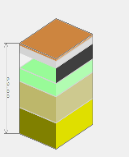 A gd [m 2 ] A gd [m 2 ] A gd [m 2 ] A gd [m 2 ] A gd [m 2 ] A gd [m 2 ] A gd [m 2 ] A gd [m 2 ] A gd [m 2 ] A gd [m 2 ] A gd [m 2 ] A gd [m 2 ] A gd [m 2 ] A gd [m 2 ] A gd [m 2 ] A gd [m 2 ] A gd [m 2 ] A gd [m 2 ] A gd [m 2 ] A gd [m 2 ] A gd [m 2 ] A I A I A I A I A I A I A I A I A I A I A I A I A I A I A I A I A I A Z A Z A Z A Z A Z A Z A Z A Z A Z A Z A Z A Z A Z A Z A Z A Z A S A S A S A S A S A S A S A S A S A S A S A S A S A S A S A J A J A J A J A J A J A J A J A J A J A J A J A J A J A J A J A J A J A J A J A J A J A J A J A SI A SI A SI A SI A SI A SI A SI A SI A SI A SI A SI A SI A SI A SI A SI A SI A SI A SZ A SZ A SZ A SZ A SZ A SZ A SZ A SZ A SZ A SZ A SZ A SZ A SZ A SZ A JI A JI A JI A JI A JI A JI A JI A JI A JI A JI A JI A JI A JI A JI A JI A JI A JI A JI A JI A JI A JI A JI A JI A JI A JI A JI A JI A JZ A JZ A JZ A JZ A JZ A JZ A JZ A JZ A JZ A JZ A JZ A JZ A JZ A JZ A JZ A JZ A JZ A JZ A JZ A JZ 73.4073.4073.4073.4073.4073.4073.4073.4073.4073.4073.4073.4073.4073.4073.4073.4073.4073.4073.4073.4073.400.000.000.000.000.000.000.000.000.000.000.000.000.000.000.000.000.000.000.000.000.000.000.000.000.000.000.000.000.000.000.000.000.000.000.000.000.000.000.000.000.000.000.000.000.000.000.000.000.000.000.000.000.000.000.000.000.000.000.000.000.000.000.000.000.000.000.000.000.000.000.000.000.000.000.000.000.000.000.000.000.000.000.000.000.000.000.000.000.000.000.000.000.000.000.000.000.000.000.000.000.000.000.000.000.000.000.000.000.000.000.000.000.000.000.000.000.000.000.000.000.000.000.000.000.000.000.000.000.000.000.000.000.000.000.000.000.000.000.000.000.000.000.000.000.000.000.000.000.000.00Toplinska zaštita: Toplinska zaštita: Toplinska zaštita: Toplinska zaštita: Toplinska zaštita: Toplinska zaštita: Toplinska zaštita: Toplinska zaštita: Toplinska zaštita: Toplinska zaštita: Toplinska zaštita: Toplinska zaštita: Toplinska zaštita: Toplinska zaštita: Toplinska zaštita: Toplinska zaštita: Toplinska zaštita: Toplinska zaštita: Toplinska zaštita: Toplinska zaštita: Toplinska zaštita: Toplinska zaštita: Toplinska zaštita: Toplinska zaštita: Toplinska zaštita: Toplinska zaštita: Toplinska zaštita: Toplinska zaštita: Toplinska zaštita: Toplinska zaštita: Toplinska zaštita: Toplinska zaštita: Toplinska zaštita: Toplinska zaštita: Toplinska zaštita: Toplinska zaštita: Toplinska zaštita: Toplinska zaštita: Toplinska zaštita: Toplinska zaštita: Toplinska zaštita: Toplinska zaštita: Toplinska zaštita: Toplinska zaštita: Toplinska zaštita: Toplinska zaštita: Toplinska zaštita: Toplinska zaštita: Toplinska zaštita: Toplinska zaštita: Toplinska zaštita: Toplinska zaštita: Toplinska zaštita: Toplinska zaštita: U [W/m 2 K] = 0.26 ≤ 0.80 U [W/m 2 K] = 0.26 ≤ 0.80 U [W/m 2 K] = 0.26 ≤ 0.80 U [W/m 2 K] = 0.26 ≤ 0.80 U [W/m 2 K] = 0.26 ≤ 0.80 U [W/m 2 K] = 0.26 ≤ 0.80 U [W/m 2 K] = 0.26 ≤ 0.80 U [W/m 2 K] = 0.26 ≤ 0.80 U [W/m 2 K] = 0.26 ≤ 0.80 U [W/m 2 K] = 0.26 ≤ 0.80 U [W/m 2 K] = 0.26 ≤ 0.80 U [W/m 2 K] = 0.26 ≤ 0.80 U [W/m 2 K] = 0.26 ≤ 0.80 U [W/m 2 K] = 0.26 ≤ 0.80 U [W/m 2 K] = 0.26 ≤ 0.80 U [W/m 2 K] = 0.26 ≤ 0.80 U [W/m 2 K] = 0.26 ≤ 0.80 U [W/m 2 K] = 0.26 ≤ 0.80 U [W/m 2 K] = 0.26 ≤ 0.80 U [W/m 2 K] = 0.26 ≤ 0.80 U [W/m 2 K] = 0.26 ≤ 0.80 U [W/m 2 K] = 0.26 ≤ 0.80 U [W/m 2 K] = 0.26 ≤ 0.80 U [W/m 2 K] = 0.26 ≤ 0.80 U [W/m 2 K] = 0.26 ≤ 0.80 U [W/m 2 K] = 0.26 ≤ 0.80 U [W/m 2 K] = 0.26 ≤ 0.80 U [W/m 2 K] = 0.26 ≤ 0.80 U [W/m 2 K] = 0.26 ≤ 0.80 U [W/m 2 K] = 0.26 ≤ 0.80 U [W/m 2 K] = 0.26 ≤ 0.80 U [W/m 2 K] = 0.26 ≤ 0.80 U [W/m 2 K] = 0.26 ≤ 0.80 U [W/m 2 K] = 0.26 ≤ 0.80 U [W/m 2 K] = 0.26 ≤ 0.80 U [W/m 2 K] = 0.26 ≤ 0.80 U [W/m 2 K] = 0.26 ≤ 0.80 U [W/m 2 K] = 0.26 ≤ 0.80 U [W/m 2 K] = 0.26 ≤ 0.80 U [W/m 2 K] = 0.26 ≤ 0.80 U [W/m 2 K] = 0.26 ≤ 0.80 U [W/m 2 K] = 0.26 ≤ 0.80 U [W/m 2 K] = 0.26 ≤ 0.80 U [W/m 2 K] = 0.26 ≤ 0.80 U [W/m 2 K] = 0.26 ≤ 0.80 U [W/m 2 K] = 0.26 ≤ 0.80 U [W/m 2 K] = 0.26 ≤ 0.80 U [W/m 2 K] = 0.26 ≤ 0.80 U [W/m 2 K] = 0.26 ≤ 0.80 U [W/m 2 K] = 0.26 ≤ 0.80 U [W/m 2 K] = 0.26 ≤ 0.80 U [W/m 2 K] = 0.26 ≤ 0.80 U [W/m 2 K] = 0.26 ≤ 0.80 U [W/m 2 K] = 0.26 ≤ 0.80 U [W/m 2 K] = 0.26 ≤ 0.80 U [W/m 2 K] = 0.26 ≤ 0.80 ZADOVOLJAVA ZADOVOLJAVA ZADOVOLJAVA ZADOVOLJAVA ZADOVOLJAVA ZADOVOLJAVA ZADOVOLJAVA ZADOVOLJAVA ZADOVOLJAVA ZADOVOLJAVA ZADOVOLJAVA ZADOVOLJAVA ZADOVOLJAVA ZADOVOLJAVA ZADOVOLJAVA ZADOVOLJAVA ZADOVOLJAVA ZADOVOLJAVA ZADOVOLJAVA ZADOVOLJAVA ZADOVOLJAVA ZADOVOLJAVA ZADOVOLJAVA ZADOVOLJAVA ZADOVOLJAVA ZADOVOLJAVA ZADOVOLJAVA ZADOVOLJAVA ZADOVOLJAVA ZADOVOLJAVA ZADOVOLJAVA ZADOVOLJAVA ZADOVOLJAVA ZADOVOLJAVA ZADOVOLJAVA ZADOVOLJAVA ZADOVOLJAVA ZADOVOLJAVA ZADOVOLJAVA ZADOVOLJAVA ZADOVOLJAVA ZADOVOLJAVA ZADOVOLJAVA ZADOVOLJAVA ZADOVOLJAVA ZADOVOLJAVA ZADOVOLJAVA ZADOVOLJAVA ZADOVOLJAVA ZADOVOLJAVA ZADOVOLJAVA ZADOVOLJAVA ZADOVOLJAVA ZADOVOLJAVA ZADOVOLJAVA ZADOVOLJAVA ZADOVOLJAVA ZADOVOLJAVA ZADOVOLJAVA ZADOVOLJAVA ZADOVOLJAVA Površinska vlažnost: (Rizik okruženja s plijesni φ Si ≤ 0,8) Površinska vlažnost: (Rizik okruženja s plijesni φ Si ≤ 0,8) Površinska vlažnost: (Rizik okruženja s plijesni φ Si ≤ 0,8) Površinska vlažnost: (Rizik okruženja s plijesni φ Si ≤ 0,8) Površinska vlažnost: (Rizik okruženja s plijesni φ Si ≤ 0,8) Površinska vlažnost: (Rizik okruženja s plijesni φ Si ≤ 0,8) Površinska vlažnost: (Rizik okruženja s plijesni φ Si ≤ 0,8) Površinska vlažnost: (Rizik okruženja s plijesni φ Si ≤ 0,8) Površinska vlažnost: (Rizik okruženja s plijesni φ Si ≤ 0,8) Površinska vlažnost: (Rizik okruženja s plijesni φ Si ≤ 0,8) Površinska vlažnost: (Rizik okruženja s plijesni φ Si ≤ 0,8) Površinska vlažnost: (Rizik okruženja s plijesni φ Si ≤ 0,8) Površinska vlažnost: (Rizik okruženja s plijesni φ Si ≤ 0,8) Površinska vlažnost: (Rizik okruženja s plijesni φ Si ≤ 0,8) Površinska vlažnost: (Rizik okruženja s plijesni φ Si ≤ 0,8) Površinska vlažnost: (Rizik okruženja s plijesni φ Si ≤ 0,8) Površinska vlažnost: (Rizik okruženja s plijesni φ Si ≤ 0,8) Površinska vlažnost: (Rizik okruženja s plijesni φ Si ≤ 0,8) Površinska vlažnost: (Rizik okruženja s plijesni φ Si ≤ 0,8) Površinska vlažnost: (Rizik okruženja s plijesni φ Si ≤ 0,8) Površinska vlažnost: (Rizik okruženja s plijesni φ Si ≤ 0,8) Površinska vlažnost: (Rizik okruženja s plijesni φ Si ≤ 0,8) Površinska vlažnost: (Rizik okruženja s plijesni φ Si ≤ 0,8) Površinska vlažnost: (Rizik okruženja s plijesni φ Si ≤ 0,8) Površinska vlažnost: (Rizik okruženja s plijesni φ Si ≤ 0,8) Površinska vlažnost: (Rizik okruženja s plijesni φ Si ≤ 0,8) Površinska vlažnost: (Rizik okruženja s plijesni φ Si ≤ 0,8) Površinska vlažnost: (Rizik okruženja s plijesni φ Si ≤ 0,8) Površinska vlažnost: (Rizik okruženja s plijesni φ Si ≤ 0,8) Površinska vlažnost: (Rizik okruženja s plijesni φ Si ≤ 0,8) Površinska vlažnost: (Rizik okruženja s plijesni φ Si ≤ 0,8) Površinska vlažnost: (Rizik okruženja s plijesni φ Si ≤ 0,8) Površinska vlažnost: (Rizik okruženja s plijesni φ Si ≤ 0,8) Površinska vlažnost: (Rizik okruženja s plijesni φ Si ≤ 0,8) Površinska vlažnost: (Rizik okruženja s plijesni φ Si ≤ 0,8) Površinska vlažnost: (Rizik okruženja s plijesni φ Si ≤ 0,8) Površinska vlažnost: (Rizik okruženja s plijesni φ Si ≤ 0,8) Površinska vlažnost: (Rizik okruženja s plijesni φ Si ≤ 0,8) Površinska vlažnost: (Rizik okruženja s plijesni φ Si ≤ 0,8) Površinska vlažnost: (Rizik okruženja s plijesni φ Si ≤ 0,8) Površinska vlažnost: (Rizik okruženja s plijesni φ Si ≤ 0,8) Površinska vlažnost: (Rizik okruženja s plijesni φ Si ≤ 0,8) Površinska vlažnost: (Rizik okruženja s plijesni φ Si ≤ 0,8) Površinska vlažnost: (Rizik okruženja s plijesni φ Si ≤ 0,8) Površinska vlažnost: (Rizik okruženja s plijesni φ Si ≤ 0,8) Površinska vlažnost: (Rizik okruženja s plijesni φ Si ≤ 0,8) Površinska vlažnost: (Rizik okruženja s plijesni φ Si ≤ 0,8) Površinska vlažnost: (Rizik okruženja s plijesni φ Si ≤ 0,8) Površinska vlažnost: (Rizik okruženja s plijesni φ Si ≤ 0,8) Površinska vlažnost: (Rizik okruženja s plijesni φ Si ≤ 0,8) Površinska vlažnost: (Rizik okruženja s plijesni φ Si ≤ 0,8) Površinska vlažnost: (Rizik okruženja s plijesni φ Si ≤ 0,8) Površinska vlažnost: (Rizik okruženja s plijesni φ Si ≤ 0,8) Površinska vlažnost: (Rizik okruženja s plijesni φ Si ≤ 0,8) fRsi = 0.00 ≤ 0.94 fRsi = 0.00 ≤ 0.94 fRsi = 0.00 ≤ 0.94 fRsi = 0.00 ≤ 0.94 fRsi = 0.00 ≤ 0.94 fRsi = 0.00 ≤ 0.94 fRsi = 0.00 ≤ 0.94 fRsi = 0.00 ≤ 0.94 fRsi = 0.00 ≤ 0.94 fRsi = 0.00 ≤ 0.94 fRsi = 0.00 ≤ 0.94 fRsi = 0.00 ≤ 0.94 fRsi = 0.00 ≤ 0.94 fRsi = 0.00 ≤ 0.94 fRsi = 0.00 ≤ 0.94 fRsi = 0.00 ≤ 0.94 fRsi = 0.00 ≤ 0.94 fRsi = 0.00 ≤ 0.94 fRsi = 0.00 ≤ 0.94 fRsi = 0.00 ≤ 0.94 fRsi = 0.00 ≤ 0.94 fRsi = 0.00 ≤ 0.94 fRsi = 0.00 ≤ 0.94 fRsi = 0.00 ≤ 0.94 fRsi = 0.00 ≤ 0.94 fRsi = 0.00 ≤ 0.94 fRsi = 0.00 ≤ 0.94 fRsi = 0.00 ≤ 0.94 fRsi = 0.00 ≤ 0.94 fRsi = 0.00 ≤ 0.94 fRsi = 0.00 ≤ 0.94 fRsi = 0.00 ≤ 0.94 fRsi = 0.00 ≤ 0.94 fRsi = 0.00 ≤ 0.94 fRsi = 0.00 ≤ 0.94 fRsi = 0.00 ≤ 0.94 fRsi = 0.00 ≤ 0.94 fRsi = 0.00 ≤ 0.94 fRsi = 0.00 ≤ 0.94 fRsi = 0.00 ≤ 0.94 fRsi = 0.00 ≤ 0.94 fRsi = 0.00 ≤ 0.94 fRsi = 0.00 ≤ 0.94 fRsi = 0.00 ≤ 0.94 fRsi = 0.00 ≤ 0.94 fRsi = 0.00 ≤ 0.94 fRsi = 0.00 ≤ 0.94 fRsi = 0.00 ≤ 0.94 fRsi = 0.00 ≤ 0.94 fRsi = 0.00 ≤ 0.94 fRsi = 0.00 ≤ 0.94 fRsi = 0.00 ≤ 0.94 fRsi = 0.00 ≤ 0.94 fRsi = 0.00 ≤ 0.94 fRsi = 0.00 ≤ 0.94 fRsi = 0.00 ≤ 0.94 ZADOVOLJAVA ZADOVOLJAVA ZADOVOLJAVA ZADOVOLJAVA ZADOVOLJAVA ZADOVOLJAVA ZADOVOLJAVA ZADOVOLJAVA ZADOVOLJAVA ZADOVOLJAVA ZADOVOLJAVA ZADOVOLJAVA ZADOVOLJAVA ZADOVOLJAVA ZADOVOLJAVA ZADOVOLJAVA ZADOVOLJAVA ZADOVOLJAVA ZADOVOLJAVA ZADOVOLJAVA ZADOVOLJAVA ZADOVOLJAVA ZADOVOLJAVA ZADOVOLJAVA ZADOVOLJAVA ZADOVOLJAVA ZADOVOLJAVA ZADOVOLJAVA ZADOVOLJAVA ZADOVOLJAVA ZADOVOLJAVA ZADOVOLJAVA ZADOVOLJAVA ZADOVOLJAVA ZADOVOLJAVA ZADOVOLJAVA ZADOVOLJAVA ZADOVOLJAVA ZADOVOLJAVA ZADOVOLJAVA ZADOVOLJAVA ZADOVOLJAVA ZADOVOLJAVA ZADOVOLJAVA ZADOVOLJAVA ZADOVOLJAVA ZADOVOLJAVA ZADOVOLJAVA ZADOVOLJAVA ZADOVOLJAVA ZADOVOLJAVA ZADOVOLJAVA ZADOVOLJAVA ZADOVOLJAVA ZADOVOLJAVA ZADOVOLJAVA ZADOVOLJAVA ZADOVOLJAVA ZADOVOLJAVA ZADOVOLJAVA ZADOVOLJAVA Slojevi građevnog dijela u smjeru toplinskog toka Slojevi građevnog dijela u smjeru toplinskog toka Slojevi građevnog dijela u smjeru toplinskog toka Slojevi građevnog dijela u smjeru toplinskog toka Slojevi građevnog dijela u smjeru toplinskog toka Slojevi građevnog dijela u smjeru toplinskog toka Slojevi građevnog dijela u smjeru toplinskog toka Slojevi građevnog dijela u smjeru toplinskog toka Slojevi građevnog dijela u smjeru toplinskog toka Slojevi građevnog dijela u smjeru toplinskog toka Slojevi građevnog dijela u smjeru toplinskog toka Slojevi građevnog dijela u smjeru toplinskog toka Slojevi građevnog dijela u smjeru toplinskog toka Slojevi građevnog dijela u smjeru toplinskog toka Slojevi građevnog dijela u smjeru toplinskog toka Slojevi građevnog dijela u smjeru toplinskog toka Slojevi građevnog dijela u smjeru toplinskog toka Slojevi građevnog dijela u smjeru toplinskog toka Slojevi građevnog dijela u smjeru toplinskog toka Slojevi građevnog dijela u smjeru toplinskog toka Slojevi građevnog dijela u smjeru toplinskog toka Slojevi građevnog dijela u smjeru toplinskog toka Slojevi građevnog dijela u smjeru toplinskog toka Slojevi građevnog dijela u smjeru toplinskog toka Slojevi građevnog dijela u smjeru toplinskog toka Slojevi građevnog dijela u smjeru toplinskog toka Slojevi građevnog dijela u smjeru toplinskog toka Slojevi građevnog dijela u smjeru toplinskog toka Slojevi građevnog dijela u smjeru toplinskog toka Slojevi građevnog dijela u smjeru toplinskog toka Slojevi građevnog dijela u smjeru toplinskog toka Slojevi građevnog dijela u smjeru toplinskog toka Slojevi građevnog dijela u smjeru toplinskog toka Slojevi građevnog dijela u smjeru toplinskog toka Slojevi građevnog dijela u smjeru toplinskog toka Slojevi građevnog dijela u smjeru toplinskog toka Slojevi građevnog dijela u smjeru toplinskog toka Slojevi građevnog dijela u smjeru toplinskog toka Slojevi građevnog dijela u smjeru toplinskog toka Slojevi građevnog dijela u smjeru toplinskog toka Slojevi građevnog dijela u smjeru toplinskog toka Slojevi građevnog dijela u smjeru toplinskog toka Slojevi građevnog dijela u smjeru toplinskog toka Slojevi građevnog dijela u smjeru toplinskog toka Slojevi građevnog dijela u smjeru toplinskog toka Slojevi građevnog dijela u smjeru toplinskog toka Slojevi građevnog dijela u smjeru toplinskog toka Slojevi građevnog dijela u smjeru toplinskog toka Slojevi građevnog dijela u smjeru toplinskog toka Slojevi građevnog dijela u smjeru toplinskog toka Slojevi građevnog dijela u smjeru toplinskog toka Slojevi građevnog dijela u smjeru toplinskog toka Slojevi građevnog dijela u smjeru toplinskog toka Slojevi građevnog dijela u smjeru toplinskog toka Slojevi građevnog dijela u smjeru toplinskog toka Slojevi građevnog dijela u smjeru toplinskog toka Slojevi građevnog dijela u smjeru toplinskog toka Slojevi građevnog dijela u smjeru toplinskog toka Slojevi građevnog dijela u smjeru toplinskog toka Slojevi građevnog dijela u smjeru toplinskog toka Slojevi građevnog dijela u smjeru toplinskog toka Slojevi građevnog dijela u smjeru toplinskog toka Slojevi građevnog dijela u smjeru toplinskog toka Slojevi građevnog dijela u smjeru toplinskog toka Slojevi građevnog dijela u smjeru toplinskog toka Slojevi građevnog dijela u smjeru toplinskog toka Slojevi građevnog dijela u smjeru toplinskog toka Slojevi građevnog dijela u smjeru toplinskog toka Slojevi građevnog dijela u smjeru toplinskog toka Slojevi građevnog dijela u smjeru toplinskog toka Slojevi građevnog dijela u smjeru toplinskog toka Slojevi građevnog dijela u smjeru toplinskog toka Slojevi građevnog dijela u smjeru toplinskog toka Slojevi građevnog dijela u smjeru toplinskog toka Slojevi građevnog dijela u smjeru toplinskog toka Slojevi građevnog dijela u smjeru toplinskog toka Slojevi građevnog dijela u smjeru toplinskog toka d[cm] d[cm] d[cm] d[cm] d[cm] d[cm] d[cm] d[cm] d[cm] d[cm] d[cm] d[cm] d[cm] d[cm] d[cm] d[cm] d[cm] d[cm] d[cm] d[cm] d[cm] d[cm] d[cm] d[cm] d[cm] d[cm] d[cm] ρ[kg/m 3 ] ρ[kg/m 3 ] ρ[kg/m 3 ] ρ[kg/m 3 ] ρ[kg/m 3 ] ρ[kg/m 3 ] ρ[kg/m 3 ] ρ[kg/m 3 ] ρ[kg/m 3 ] ρ[kg/m 3 ] ρ[kg/m 3 ] ρ[kg/m 3 ] ρ[kg/m 3 ] ρ[kg/m 3 ] ρ[kg/m 3 ] ρ[kg/m 3 ] ρ[kg/m 3 ] ρ[kg/m 3 ] ρ[kg/m 3 ] ρ[kg/m 3 ] ρ[kg/m 3 ] ρ[kg/m 3 ] ρ[kg/m 3 ] ρ[kg/m 3 ] ρ[kg/m 3 ] ρ[kg/m 3 ] ρ[kg/m 3 ] ρ[kg/m 3 ] ρ[kg/m 3 ] ρ[kg/m 3 ] λ[W/mK] λ[W/mK] λ[W/mK] λ[W/mK] λ[W/mK] λ[W/mK] λ[W/mK] λ[W/mK] λ[W/mK] λ[W/mK] λ[W/mK] λ[W/mK] λ[W/mK] λ[W/mK] λ[W/mK] λ[W/mK] λ[W/mK] λ[W/mK] λ[W/mK] λ[W/mK] λ[W/mK] λ[W/mK] λ[W/mK] λ[W/mK] λ[W/mK] λ[W/mK] λ[W/mK] λ[W/mK] λ[W/mK] R[m 2 K/W] R[m 2 K/W] R[m 2 K/W] R[m 2 K/W] R[m 2 K/W] R[m 2 K/W] R[m 2 K/W] R[m 2 K/W] R[m 2 K/W] R[m 2 K/W] R[m 2 K/W] R[m 2 K/W] R[m 2 K/W] R[m 2 K/W] R[m 2 K/W] R[m 2 K/W] R[m 2 K/W] R[m 2 K/W] R[m 2 K/W] R[m 2 K/W] R[m 2 K/W] R[m 2 K/W] R[m 2 K/W] R[m 2 K/W] R[m 2 K/W] R[m 2 K/W] R[m 2 K/W] R[m 2 K/W] R[m 2 K/W] R[m 2 K/W] R[m 2 K/W] R[m 2 K/W] 1 1 1 1 1 1 1 4.03 Keramičke pločice 4.03 Keramičke pločice 4.03 Keramičke pločice 4.03 Keramičke pločice 4.03 Keramičke pločice 4.03 Keramičke pločice 4.03 Keramičke pločice 4.03 Keramičke pločice 4.03 Keramičke pločice 4.03 Keramičke pločice 4.03 Keramičke pločice 4.03 Keramičke pločice 4.03 Keramičke pločice 4.03 Keramičke pločice 4.03 Keramičke pločice 4.03 Keramičke pločice 4.03 Keramičke pločice 4.03 Keramičke pločice 4.03 Keramičke pločice 4.03 Keramičke pločice 4.03 Keramičke pločice 4.03 Keramičke pločice 4.03 Keramičke pločice 4.03 Keramičke pločice 4.03 Keramičke pločice 4.03 Keramičke pločice 4.03 Keramičke pločice 4.03 Keramičke pločice 4.03 Keramičke pločice 4.03 Keramičke pločice 4.03 Keramičke pločice 4.03 Keramičke pločice 4.03 Keramičke pločice 4.03 Keramičke pločice 4.03 Keramičke pločice 4.03 Keramičke pločice 4.03 Keramičke pločice 4.03 Keramičke pločice 4.03 Keramičke pločice 4.03 Keramičke pločice 4.03 Keramičke pločice 4.03 Keramičke pločice 4.03 Keramičke pločice 4.03 Keramičke pločice 4.03 Keramičke pločice 4.03 Keramičke pločice 4.03 Keramičke pločice 4.03 Keramičke pločice 4.03 Keramičke pločice 4.03 Keramičke pločice 4.03 Keramičke pločice 4.03 Keramičke pločice 4.03 Keramičke pločice 4.03 Keramičke pločice 4.03 Keramičke pločice 4.03 Keramičke pločice 4.03 Keramičke pločice 4.03 Keramičke pločice 4.03 Keramičke pločice 4.03 Keramičke pločice 4.03 Keramičke pločice 4.03 Keramičke pločice 4.03 Keramičke pločice 4.03 Keramičke pločice 4.03 Keramičke pločice 4.03 Keramičke pločice 4.03 Keramičke pločice 4.03 Keramičke pločice 4.03 Keramičke pločice 4.03 Keramičke pločice 4.03 Keramičke pločice 4.03 Keramičke pločice 4.03 Keramičke pločice 4.03 Keramičke pločice 4.03 Keramičke pločice 4.03 Keramičke pločice 4.03 Keramičke pločice 2.000 2.000 2.000 2.000 2.000 2.000 2.000 2.000 2.000 2.000 2.000 2.000 2.000 2.000 2.000 2.000 2.000 2.000 2.000 2.000 2.000 2.000 2.000 2.000 2.000 2.000 2.000 2300.00 2300.00 2300.00 2300.00 2300.00 2300.00 2300.00 2300.00 2300.00 2300.00 2300.00 2300.00 2300.00 2300.00 2300.00 2300.00 2300.00 2300.00 2300.00 2300.00 2300.00 2300.00 2300.00 2300.00 2300.00 2300.00 2300.00 2300.00 2300.00 2300.00 1.300 1.300 1.300 1.300 1.300 1.300 1.300 1.300 1.300 1.300 1.300 1.300 1.300 1.300 1.300 1.300 1.300 1.300 1.300 1.300 1.300 1.300 1.300 1.300 1.300 1.300 1.300 1.300 1.300 0.015 0.015 0.015 0.015 0.015 0.015 0.015 0.015 0.015 0.015 0.015 0.015 0.015 0.015 0.015 0.015 0.015 0.015 0.015 0.015 0.015 0.015 0.015 0.015 0.015 0.015 0.015 0.015 0.015 0.015 0.015 0.015 2 2 2 2 2 2 2 3.19 Cementni estrih 3.19 Cementni estrih 3.19 Cementni estrih 3.19 Cementni estrih 3.19 Cementni estrih 3.19 Cementni estrih 3.19 Cementni estrih 3.19 Cementni estrih 3.19 Cementni estrih 3.19 Cementni estrih 3.19 Cementni estrih 3.19 Cementni estrih 3.19 Cementni estrih 3.19 Cementni estrih 3.19 Cementni estrih 3.19 Cementni estrih 3.19 Cementni estrih 3.19 Cementni estrih 3.19 Cementni estrih 3.19 Cementni estrih 3.19 Cementni estrih 3.19 Cementni estrih 3.19 Cementni estrih 3.19 Cementni estrih 3.19 Cementni estrih 3.19 Cementni estrih 3.19 Cementni estrih 3.19 Cementni estrih 3.19 Cementni estrih 3.19 Cementni estrih 3.19 Cementni estrih 3.19 Cementni estrih 3.19 Cementni estrih 3.19 Cementni estrih 3.19 Cementni estrih 3.19 Cementni estrih 3.19 Cementni estrih 3.19 Cementni estrih 3.19 Cementni estrih 3.19 Cementni estrih 3.19 Cementni estrih 3.19 Cementni estrih 3.19 Cementni estrih 3.19 Cementni estrih 3.19 Cementni estrih 3.19 Cementni estrih 3.19 Cementni estrih 3.19 Cementni estrih 3.19 Cementni estrih 3.19 Cementni estrih 3.19 Cementni estrih 3.19 Cementni estrih 3.19 Cementni estrih 3.19 Cementni estrih 3.19 Cementni estrih 3.19 Cementni estrih 3.19 Cementni estrih 3.19 Cementni estrih 3.19 Cementni estrih 3.19 Cementni estrih 3.19 Cementni estrih 3.19 Cementni estrih 3.19 Cementni estrih 3.19 Cementni estrih 3.19 Cementni estrih 3.19 Cementni estrih 3.19 Cementni estrih 3.19 Cementni estrih 3.19 Cementni estrih 3.19 Cementni estrih 3.19 Cementni estrih 3.19 Cementni estrih 3.19 Cementni estrih 3.19 Cementni estrih 3.19 Cementni estrih 3.19 Cementni estrih 3.19 Cementni estrih 5.000 5.000 5.000 5.000 5.000 5.000 5.000 5.000 5.000 5.000 5.000 5.000 5.000 5.000 5.000 5.000 5.000 5.000 5.000 5.000 5.000 5.000 5.000 5.000 5.000 5.000 5.000 2000.00 2000.00 2000.00 2000.00 2000.00 2000.00 2000.00 2000.00 2000.00 2000.00 2000.00 2000.00 2000.00 2000.00 2000.00 2000.00 2000.00 2000.00 2000.00 2000.00 2000.00 2000.00 2000.00 2000.00 2000.00 2000.00 2000.00 2000.00 2000.00 2000.00 1.600 1.600 1.600 1.600 1.600 1.600 1.600 1.600 1.600 1.600 1.600 1.600 1.600 1.600 1.600 1.600 1.600 1.600 1.600 1.600 1.600 1.600 1.600 1.600 1.600 1.600 1.600 1.600 1.600 0.031 0.031 0.031 0.031 0.031 0.031 0.031 0.031 0.031 0.031 0.031 0.031 0.031 0.031 0.031 0.031 0.031 0.031 0.031 0.031 0.031 0.031 0.031 0.031 0.031 0.031 0.031 0.031 0.031 0.031 0.031 0.031 3 3 3 3 3 3 3 Estrih sa EPS Estrih sa EPS Estrih sa EPS Estrih sa EPS Estrih sa EPS Estrih sa EPS Estrih sa EPS Estrih sa EPS Estrih sa EPS Estrih sa EPS Estrih sa EPS Estrih sa EPS Estrih sa EPS Estrih sa EPS Estrih sa EPS Estrih sa EPS Estrih sa EPS Estrih sa EPS Estrih sa EPS Estrih sa EPS Estrih sa EPS Estrih sa EPS Estrih sa EPS Estrih sa EPS Estrih sa EPS Estrih sa EPS Estrih sa EPS Estrih sa EPS Estrih sa EPS Estrih sa EPS Estrih sa EPS Estrih sa EPS Estrih sa EPS Estrih sa EPS Estrih sa EPS Estrih sa EPS Estrih sa EPS Estrih sa EPS Estrih sa EPS Estrih sa EPS Estrih sa EPS Estrih sa EPS Estrih sa EPS Estrih sa EPS Estrih sa EPS Estrih sa EPS Estrih sa EPS Estrih sa EPS Estrih sa EPS Estrih sa EPS Estrih sa EPS Estrih sa EPS Estrih sa EPS Estrih sa EPS Estrih sa EPS Estrih sa EPS Estrih sa EPS Estrih sa EPS Estrih sa EPS Estrih sa EPS Estrih sa EPS Estrih sa EPS Estrih sa EPS Estrih sa EPS Estrih sa EPS Estrih sa EPS Estrih sa EPS Estrih sa EPS Estrih sa EPS Estrih sa EPS Estrih sa EPS Estrih sa EPS Estrih sa EPS Estrih sa EPS Estrih sa EPS Estrih sa EPS Estrih sa EPS 12.000 12.000 12.000 12.000 12.000 12.000 12.000 12.000 12.000 12.000 12.000 12.000 12.000 12.000 12.000 12.000 12.000 12.000 12.000 12.000 12.000 12.000 12.000 12.000 12.000 12.000 12.000 800.00 800.00 800.00 800.00 800.00 800.00 800.00 800.00 800.00 800.00 800.00 800.00 800.00 800.00 800.00 800.00 800.00 800.00 800.00 800.00 800.00 800.00 800.00 800.00 800.00 800.00 800.00 800.00 800.00 800.00 0.210 0.210 0.210 0.210 0.210 0.210 0.210 0.210 0.210 0.210 0.210 0.210 0.210 0.210 0.210 0.210 0.210 0.210 0.210 0.210 0.210 0.210 0.210 0.210 0.210 0.210 0.210 0.210 0.210 0.571 0.571 0.571 0.571 0.571 0.571 0.571 0.571 0.571 0.571 0.571 0.571 0.571 0.571 0.571 0.571 0.571 0.571 0.571 0.571 0.571 0.571 0.571 0.571 0.571 0.571 0.571 0.571 0.571 0.571 0.571 0.571 4 4 4 4 4 4 4 7.03 Ekstrudirana polistir. pjena (XPS) 7.03 Ekstrudirana polistir. pjena (XPS) 7.03 Ekstrudirana polistir. pjena (XPS) 7.03 Ekstrudirana polistir. pjena (XPS) 7.03 Ekstrudirana polistir. pjena (XPS) 7.03 Ekstrudirana polistir. pjena (XPS) 7.03 Ekstrudirana polistir. pjena (XPS) 7.03 Ekstrudirana polistir. pjena (XPS) 7.03 Ekstrudirana polistir. pjena (XPS) 7.03 Ekstrudirana polistir. pjena (XPS) 7.03 Ekstrudirana polistir. pjena (XPS) 7.03 Ekstrudirana polistir. pjena (XPS) 7.03 Ekstrudirana polistir. pjena (XPS) 7.03 Ekstrudirana polistir. pjena (XPS) 7.03 Ekstrudirana polistir. pjena (XPS) 7.03 Ekstrudirana polistir. pjena (XPS) 7.03 Ekstrudirana polistir. pjena (XPS) 7.03 Ekstrudirana polistir. pjena (XPS) 7.03 Ekstrudirana polistir. pjena (XPS) 7.03 Ekstrudirana polistir. pjena (XPS) 7.03 Ekstrudirana polistir. pjena (XPS) 7.03 Ekstrudirana polistir. pjena (XPS) 7.03 Ekstrudirana polistir. pjena (XPS) 7.03 Ekstrudirana polistir. pjena (XPS) 7.03 Ekstrudirana polistir. pjena (XPS) 7.03 Ekstrudirana polistir. pjena (XPS) 7.03 Ekstrudirana polistir. pjena (XPS) 7.03 Ekstrudirana polistir. pjena (XPS) 7.03 Ekstrudirana polistir. pjena (XPS) 7.03 Ekstrudirana polistir. pjena (XPS) 7.03 Ekstrudirana polistir. pjena (XPS) 7.03 Ekstrudirana polistir. pjena (XPS) 7.03 Ekstrudirana polistir. pjena (XPS) 7.03 Ekstrudirana polistir. pjena (XPS) 7.03 Ekstrudirana polistir. pjena (XPS) 7.03 Ekstrudirana polistir. pjena (XPS) 7.03 Ekstrudirana polistir. pjena (XPS) 7.03 Ekstrudirana polistir. pjena (XPS) 7.03 Ekstrudirana polistir. pjena (XPS) 7.03 Ekstrudirana polistir. pjena (XPS) 7.03 Ekstrudirana polistir. pjena (XPS) 7.03 Ekstrudirana polistir. pjena (XPS) 7.03 Ekstrudirana polistir. pjena (XPS) 7.03 Ekstrudirana polistir. pjena (XPS) 7.03 Ekstrudirana polistir. pjena (XPS) 7.03 Ekstrudirana polistir. pjena (XPS) 7.03 Ekstrudirana polistir. pjena (XPS) 7.03 Ekstrudirana polistir. pjena (XPS) 7.03 Ekstrudirana polistir. pjena (XPS) 7.03 Ekstrudirana polistir. pjena (XPS) 7.03 Ekstrudirana polistir. pjena (XPS) 7.03 Ekstrudirana polistir. pjena (XPS) 7.03 Ekstrudirana polistir. pjena (XPS) 7.03 Ekstrudirana polistir. pjena (XPS) 7.03 Ekstrudirana polistir. pjena (XPS) 7.03 Ekstrudirana polistir. pjena (XPS) 7.03 Ekstrudirana polistir. pjena (XPS) 7.03 Ekstrudirana polistir. pjena (XPS) 7.03 Ekstrudirana polistir. pjena (XPS) 7.03 Ekstrudirana polistir. pjena (XPS) 7.03 Ekstrudirana polistir. pjena (XPS) 7.03 Ekstrudirana polistir. pjena (XPS) 7.03 Ekstrudirana polistir. pjena (XPS) 7.03 Ekstrudirana polistir. pjena (XPS) 7.03 Ekstrudirana polistir. pjena (XPS) 7.03 Ekstrudirana polistir. pjena (XPS) 7.03 Ekstrudirana polistir. pjena (XPS) 7.03 Ekstrudirana polistir. pjena (XPS) 7.03 Ekstrudirana polistir. pjena (XPS) 7.03 Ekstrudirana polistir. pjena (XPS) 7.03 Ekstrudirana polistir. pjena (XPS) 7.03 Ekstrudirana polistir. pjena (XPS) 7.03 Ekstrudirana polistir. pjena (XPS) 7.03 Ekstrudirana polistir. pjena (XPS) 7.03 Ekstrudirana polistir. pjena (XPS) 7.03 Ekstrudirana polistir. pjena (XPS) 7.03 Ekstrudirana polistir. pjena (XPS) 10.000 10.000 10.000 10.000 10.000 10.000 10.000 10.000 10.000 10.000 10.000 10.000 10.000 10.000 10.000 10.000 10.000 10.000 10.000 10.000 10.000 10.000 10.000 10.000 10.000 10.000 10.000 37.50 37.50 37.50 37.50 37.50 37.50 37.50 37.50 37.50 37.50 37.50 37.50 37.50 37.50 37.50 37.50 37.50 37.50 37.50 37.50 37.50 37.50 37.50 37.50 37.50 37.50 37.50 37.50 37.50 37.50 0.036 0.036 0.036 0.036 0.036 0.036 0.036 0.036 0.036 0.036 0.036 0.036 0.036 0.036 0.036 0.036 0.036 0.036 0.036 0.036 0.036 0.036 0.036 0.036 0.036 0.036 0.036 0.036 0.036 2.778 2.778 2.778 2.778 2.778 2.778 2.778 2.778 2.778 2.778 2.778 2.778 2.778 2.778 2.778 2.778 2.778 2.778 2.778 2.778 2.778 2.778 2.778 2.778 2.778 2.778 2.778 2.778 2.778 2.778 2.778 2.778 5 5 5 5 5 5 5 2.01 Armirani beton 2.01 Armirani beton 2.01 Armirani beton 2.01 Armirani beton 2.01 Armirani beton 2.01 Armirani beton 2.01 Armirani beton 2.01 Armirani beton 2.01 Armirani beton 2.01 Armirani beton 2.01 Armirani beton 2.01 Armirani beton 2.01 Armirani beton 2.01 Armirani beton 2.01 Armirani beton 2.01 Armirani beton 2.01 Armirani beton 2.01 Armirani beton 2.01 Armirani beton 2.01 Armirani beton 2.01 Armirani beton 2.01 Armirani beton 2.01 Armirani beton 2.01 Armirani beton 2.01 Armirani beton 2.01 Armirani beton 2.01 Armirani beton 2.01 Armirani beton 2.01 Armirani beton 2.01 Armirani beton 2.01 Armirani beton 2.01 Armirani beton 2.01 Armirani beton 2.01 Armirani beton 2.01 Armirani beton 2.01 Armirani beton 2.01 Armirani beton 2.01 Armirani beton 2.01 Armirani beton 2.01 Armirani beton 2.01 Armirani beton 2.01 Armirani beton 2.01 Armirani beton 2.01 Armirani beton 2.01 Armirani beton 2.01 Armirani beton 2.01 Armirani beton 2.01 Armirani beton 2.01 Armirani beton 2.01 Armirani beton 2.01 Armirani beton 2.01 Armirani beton 2.01 Armirani beton 2.01 Armirani beton 2.01 Armirani beton 2.01 Armirani beton 2.01 Armirani beton 2.01 Armirani beton 2.01 Armirani beton 2.01 Armirani beton 2.01 Armirani beton 2.01 Armirani beton 2.01 Armirani beton 2.01 Armirani beton 2.01 Armirani beton 2.01 Armirani beton 2.01 Armirani beton 2.01 Armirani beton 2.01 Armirani beton 2.01 Armirani beton 2.01 Armirani beton 2.01 Armirani beton 2.01 Armirani beton 2.01 Armirani beton 2.01 Armirani beton 2.01 Armirani beton 2.01 Armirani beton 20.000 20.000 20.000 20.000 20.000 20.000 20.000 20.000 20.000 20.000 20.000 20.000 20.000 20.000 20.000 20.000 20.000 20.000 20.000 20.000 20.000 20.000 20.000 20.000 20.000 20.000 20.000 2500.00 2500.00 2500.00 2500.00 2500.00 2500.00 2500.00 2500.00 2500.00 2500.00 2500.00 2500.00 2500.00 2500.00 2500.00 2500.00 2500.00 2500.00 2500.00 2500.00 2500.00 2500.00 2500.00 2500.00 2500.00 2500.00 2500.00 2500.00 2500.00 2500.00 2.600 2.600 2.600 2.600 2.600 2.600 2.600 2.600 2.600 2.600 2.600 2.600 2.600 2.600 2.600 2.600 2.600 2.600 2.600 2.600 2.600 2.600 2.600 2.600 2.600 2.600 2.600 2.600 2.600 0.077 0.077 0.077 0.077 0.077 0.077 0.077 0.077 0.077 0.077 0.077 0.077 0.077 0.077 0.077 0.077 0.077 0.077 0.077 0.077 0.077 0.077 0.077 0.077 0.077 0.077 0.077 0.077 0.077 0.077 0.077 0.077 6 6 6 6 6 6 6 6.04 Pijesak, šljunak, tucanik (drobljenac) 6.04 Pijesak, šljunak, tucanik (drobljenac) 6.04 Pijesak, šljunak, tucanik (drobljenac) 6.04 Pijesak, šljunak, tucanik (drobljenac) 6.04 Pijesak, šljunak, tucanik (drobljenac) 6.04 Pijesak, šljunak, tucanik (drobljenac) 6.04 Pijesak, šljunak, tucanik (drobljenac) 6.04 Pijesak, šljunak, tucanik (drobljenac) 6.04 Pijesak, šljunak, tucanik (drobljenac) 6.04 Pijesak, šljunak, tucanik (drobljenac) 6.04 Pijesak, šljunak, tucanik (drobljenac) 6.04 Pijesak, šljunak, tucanik (drobljenac) 6.04 Pijesak, šljunak, tucanik (drobljenac) 6.04 Pijesak, šljunak, tucanik (drobljenac) 6.04 Pijesak, šljunak, tucanik (drobljenac) 6.04 Pijesak, šljunak, tucanik (drobljenac) 6.04 Pijesak, šljunak, tucanik (drobljenac) 6.04 Pijesak, šljunak, tucanik (drobljenac) 6.04 Pijesak, šljunak, tucanik (drobljenac) 6.04 Pijesak, šljunak, tucanik (drobljenac) 6.04 Pijesak, šljunak, tucanik (drobljenac) 6.04 Pijesak, šljunak, tucanik (drobljenac) 6.04 Pijesak, šljunak, tucanik (drobljenac) 6.04 Pijesak, šljunak, tucanik (drobljenac) 6.04 Pijesak, šljunak, tucanik (drobljenac) 6.04 Pijesak, šljunak, tucanik (drobljenac) 6.04 Pijesak, šljunak, tucanik (drobljenac) 6.04 Pijesak, šljunak, tucanik (drobljenac) 6.04 Pijesak, šljunak, tucanik (drobljenac) 6.04 Pijesak, šljunak, tucanik (drobljenac) 6.04 Pijesak, šljunak, tucanik (drobljenac) 6.04 Pijesak, šljunak, tucanik (drobljenac) 6.04 Pijesak, šljunak, tucanik (drobljenac) 6.04 Pijesak, šljunak, tucanik (drobljenac) 6.04 Pijesak, šljunak, tucanik (drobljenac) 6.04 Pijesak, šljunak, tucanik (drobljenac) 6.04 Pijesak, šljunak, tucanik (drobljenac) 6.04 Pijesak, šljunak, tucanik (drobljenac) 6.04 Pijesak, šljunak, tucanik (drobljenac) 6.04 Pijesak, šljunak, tucanik (drobljenac) 6.04 Pijesak, šljunak, tucanik (drobljenac) 6.04 Pijesak, šljunak, tucanik (drobljenac) 6.04 Pijesak, šljunak, tucanik (drobljenac) 6.04 Pijesak, šljunak, tucanik (drobljenac) 6.04 Pijesak, šljunak, tucanik (drobljenac) 6.04 Pijesak, šljunak, tucanik (drobljenac) 6.04 Pijesak, šljunak, tucanik (drobljenac) 6.04 Pijesak, šljunak, tucanik (drobljenac) 6.04 Pijesak, šljunak, tucanik (drobljenac) 6.04 Pijesak, šljunak, tucanik (drobljenac) 6.04 Pijesak, šljunak, tucanik (drobljenac) 6.04 Pijesak, šljunak, tucanik (drobljenac) 6.04 Pijesak, šljunak, tucanik (drobljenac) 6.04 Pijesak, šljunak, tucanik (drobljenac) 6.04 Pijesak, šljunak, tucanik (drobljenac) 6.04 Pijesak, šljunak, tucanik (drobljenac) 6.04 Pijesak, šljunak, tucanik (drobljenac) 6.04 Pijesak, šljunak, tucanik (drobljenac) 6.04 Pijesak, šljunak, tucanik (drobljenac) 6.04 Pijesak, šljunak, tucanik (drobljenac) 6.04 Pijesak, šljunak, tucanik (drobljenac) 6.04 Pijesak, šljunak, tucanik (drobljenac) 6.04 Pijesak, šljunak, tucanik (drobljenac) 6.04 Pijesak, šljunak, tucanik (drobljenac) 6.04 Pijesak, šljunak, tucanik (drobljenac) 6.04 Pijesak, šljunak, tucanik (drobljenac) 6.04 Pijesak, šljunak, tucanik (drobljenac) 6.04 Pijesak, šljunak, tucanik (drobljenac) 6.04 Pijesak, šljunak, tucanik (drobljenac) 6.04 Pijesak, šljunak, tucanik (drobljenac) 6.04 Pijesak, šljunak, tucanik (drobljenac) 6.04 Pijesak, šljunak, tucanik (drobljenac) 6.04 Pijesak, šljunak, tucanik (drobljenac) 6.04 Pijesak, šljunak, tucanik (drobljenac) 6.04 Pijesak, šljunak, tucanik (drobljenac) 6.04 Pijesak, šljunak, tucanik (drobljenac) 6.04 Pijesak, šljunak, tucanik (drobljenac) 20.000 20.000 20.000 20.000 20.000 20.000 20.000 20.000 20.000 20.000 20.000 20.000 20.000 20.000 20.000 20.000 20.000 20.000 20.000 20.000 20.000 20.000 20.000 20.000 20.000 20.000 20.000 1700.00 1700.00 1700.00 1700.00 1700.00 1700.00 1700.00 1700.00 1700.00 1700.00 1700.00 1700.00 1700.00 1700.00 1700.00 1700.00 1700.00 1700.00 1700.00 1700.00 1700.00 1700.00 1700.00 1700.00 1700.00 1700.00 1700.00 1700.00 1700.00 1700.00 0.810 0.810 0.810 0.810 0.810 0.810 0.810 0.810 0.810 0.810 0.810 0.810 0.810 0.810 0.810 0.810 0.810 0.810 0.810 0.810 0.810 0.810 0.810 0.810 0.810 0.810 0.810 0.810 0.810 0.247 0.247 0.247 0.247 0.247 0.247 0.247 0.247 0.247 0.247 0.247 0.247 0.247 0.247 0.247 0.247 0.247 0.247 0.247 0.247 0.247 0.247 0.247 0.247 0.247 0.247 0.247 0.247 0.247 0.247 0.247 0.247 R si = 0.170 R si = 0.170 R si = 0.170 R si = 0.170 R si = 0.170 R si = 0.170 R si = 0.170 R si = 0.170 R si = 0.170 R si = 0.170 R si = 0.170 R si = 0.170 R si = 0.170 R si = 0.170 R si = 0.170 R si = 0.170 R si = 0.170 R si = 0.170 R si = 0.170 R si = 0.170 R si = 0.170 R si = 0.170 R si = 0.170 R si = 0.170 R si = 0.170 R si = 0.170 R si = 0.170 R si = 0.170 R si = 0.170 R si = 0.170 R si = 0.170 R si = 0.170 R se = 0.000 R se = 0.000 R se = 0.000 R se = 0.000 R se = 0.000 R se = 0.000 R se = 0.000 R se = 0.000 R se = 0.000 R se = 0.000 R se = 0.000 R se = 0.000 R se = 0.000 R se = 0.000 R se = 0.000 R se = 0.000 R se = 0.000 R se = 0.000 R se = 0.000 R se = 0.000 R se = 0.000 R se = 0.000 R se = 0.000 R se = 0.000 R se = 0.000 R se = 0.000 R se = 0.000 R se = 0.000 R se = 0.000 R se = 0.000 R se = 0.000 R se = 0.000 R T = 3.890 R T = 3.890 R T = 3.890 R T = 3.890 R T = 3.890 R T = 3.890 R T = 3.890 R T = 3.890 R T = 3.890 R T = 3.890 R T = 3.890 R T = 3.890 R T = 3.890 R T = 3.890 R T = 3.890 R T = 3.890 R T = 3.890 R T = 3.890 R T = 3.890 R T = 3.890 R T = 3.890 R T = 3.890 R T = 3.890 R T = 3.890 R T = 3.890 R T = 3.890 R T = 3.890 R T = 3.890 R T = 3.890 R T = 3.890 R T = 3.890 R T = 3.890 U pogledu toplinske zaštite, građevni dio s U [W/m 2 K] = 0.26 U pogledu toplinske zaštite, građevni dio s U [W/m 2 K] = 0.26 U pogledu toplinske zaštite, građevni dio s U [W/m 2 K] = 0.26 U pogledu toplinske zaštite, građevni dio s U [W/m 2 K] = 0.26 U pogledu toplinske zaštite, građevni dio s U [W/m 2 K] = 0.26 U pogledu toplinske zaštite, građevni dio s U [W/m 2 K] = 0.26 U pogledu toplinske zaštite, građevni dio s U [W/m 2 K] = 0.26 U pogledu toplinske zaštite, građevni dio s U [W/m 2 K] = 0.26 U pogledu toplinske zaštite, građevni dio s U [W/m 2 K] = 0.26 U pogledu toplinske zaštite, građevni dio s U [W/m 2 K] = 0.26 U pogledu toplinske zaštite, građevni dio s U [W/m 2 K] = 0.26 U pogledu toplinske zaštite, građevni dio s U [W/m 2 K] = 0.26 U pogledu toplinske zaštite, građevni dio s U [W/m 2 K] = 0.26 U pogledu toplinske zaštite, građevni dio s U [W/m 2 K] = 0.26 U pogledu toplinske zaštite, građevni dio s U [W/m 2 K] = 0.26 U pogledu toplinske zaštite, građevni dio s U [W/m 2 K] = 0.26 U pogledu toplinske zaštite, građevni dio s U [W/m 2 K] = 0.26 U pogledu toplinske zaštite, građevni dio s U [W/m 2 K] = 0.26 U pogledu toplinske zaštite, građevni dio s U [W/m 2 K] = 0.26 U pogledu toplinske zaštite, građevni dio s U [W/m 2 K] = 0.26 U pogledu toplinske zaštite, građevni dio s U [W/m 2 K] = 0.26 U pogledu toplinske zaštite, građevni dio s U [W/m 2 K] = 0.26 U pogledu toplinske zaštite, građevni dio s U [W/m 2 K] = 0.26 U pogledu toplinske zaštite, građevni dio s U [W/m 2 K] = 0.26 U pogledu toplinske zaštite, građevni dio s U [W/m 2 K] = 0.26 U pogledu toplinske zaštite, građevni dio s U [W/m 2 K] = 0.26 U pogledu toplinske zaštite, građevni dio s U [W/m 2 K] = 0.26 U pogledu toplinske zaštite, građevni dio s U [W/m 2 K] = 0.26 U pogledu toplinske zaštite, građevni dio s U [W/m 2 K] = 0.26 U pogledu toplinske zaštite, građevni dio s U [W/m 2 K] = 0.26 U pogledu toplinske zaštite, građevni dio s U [W/m 2 K] = 0.26 U pogledu toplinske zaštite, građevni dio s U [W/m 2 K] = 0.26 U pogledu toplinske zaštite, građevni dio s U [W/m 2 K] = 0.26 U pogledu toplinske zaštite, građevni dio s U [W/m 2 K] = 0.26 U pogledu toplinske zaštite, građevni dio s U [W/m 2 K] = 0.26 U pogledu toplinske zaštite, građevni dio s U [W/m 2 K] = 0.26 U pogledu toplinske zaštite, građevni dio s U [W/m 2 K] = 0.26 U pogledu toplinske zaštite, građevni dio s U [W/m 2 K] = 0.26 U pogledu toplinske zaštite, građevni dio s U [W/m 2 K] = 0.26 U pogledu toplinske zaštite, građevni dio s U [W/m 2 K] = 0.26 U pogledu toplinske zaštite, građevni dio s U [W/m 2 K] = 0.26 U pogledu toplinske zaštite, građevni dio s U [W/m 2 K] = 0.26 U pogledu toplinske zaštite, građevni dio s U [W/m 2 K] = 0.26 U pogledu toplinske zaštite, građevni dio s U [W/m 2 K] = 0.26 U pogledu toplinske zaštite, građevni dio s U [W/m 2 K] = 0.26 U pogledu toplinske zaštite, građevni dio s U [W/m 2 K] = 0.26 U pogledu toplinske zaštite, građevni dio s U [W/m 2 K] = 0.26 U pogledu toplinske zaštite, građevni dio s U [W/m 2 K] = 0.26 U pogledu toplinske zaštite, građevni dio s U [W/m 2 K] = 0.26 U pogledu toplinske zaštite, građevni dio s U [W/m 2 K] = 0.26 U pogledu toplinske zaštite, građevni dio s U [W/m 2 K] = 0.26 U pogledu toplinske zaštite, građevni dio s U [W/m 2 K] = 0.26 U pogledu toplinske zaštite, građevni dio s U [W/m 2 K] = 0.26 U pogledu toplinske zaštite, građevni dio s U [W/m 2 K] = 0.26 U pogledu toplinske zaštite, građevni dio s U [W/m 2 K] = 0.26 U pogledu toplinske zaštite, građevni dio s U [W/m 2 K] = 0.26 U pogledu toplinske zaštite, građevni dio s U [W/m 2 K] = 0.26 U pogledu toplinske zaštite, građevni dio s U [W/m 2 K] = 0.26 U pogledu toplinske zaštite, građevni dio s U [W/m 2 K] = 0.26 U pogledu toplinske zaštite, građevni dio s U [W/m 2 K] = 0.26 U pogledu toplinske zaštite, građevni dio s U [W/m 2 K] = 0.26 U pogledu toplinske zaštite, građevni dio s U [W/m 2 K] = 0.26 U pogledu toplinske zaštite, građevni dio s U [W/m 2 K] = 0.26 U pogledu toplinske zaštite, građevni dio s U [W/m 2 K] = 0.26 U pogledu toplinske zaštite, građevni dio s U [W/m 2 K] = 0.26 U pogledu toplinske zaštite, građevni dio s U [W/m 2 K] = 0.26 U pogledu toplinske zaštite, građevni dio s U [W/m 2 K] = 0.26 U pogledu toplinske zaštite, građevni dio s U [W/m 2 K] = 0.26 U pogledu toplinske zaštite, građevni dio s U [W/m 2 K] = 0.26 U pogledu toplinske zaštite, građevni dio s U [W/m 2 K] = 0.26 U pogledu toplinske zaštite, građevni dio s U [W/m 2 K] = 0.26 U pogledu toplinske zaštite, građevni dio s U [W/m 2 K] = 0.26 U pogledu toplinske zaštite, građevni dio s U [W/m 2 K] = 0.26 U pogledu toplinske zaštite, građevni dio s U [W/m 2 K] = 0.26 U pogledu toplinske zaštite, građevni dio s U [W/m 2 K] = 0.26 U pogledu toplinske zaštite, građevni dio s U [W/m 2 K] = 0.26 U pogledu toplinske zaštite, građevni dio s U [W/m 2 K] = 0.26 U pogledu toplinske zaštite, građevni dio s U [W/m 2 K] = 0.26 U pogledu toplinske zaštite, građevni dio s U [W/m 2 K] = 0.26 U pogledu toplinske zaštite, građevni dio s U [W/m 2 K] = 0.26 U pogledu toplinske zaštite, građevni dio s U [W/m 2 K] = 0.26 U pogledu toplinske zaštite, građevni dio s U [W/m 2 K] = 0.26 U pogledu toplinske zaštite, građevni dio s U [W/m 2 K] = 0.26 U pogledu toplinske zaštite, građevni dio s U [W/m 2 K] = 0.26 U = 0.26 ≤ U max = 0.80 U = 0.26 ≤ U max = 0.80 U = 0.26 ≤ U max = 0.80 U = 0.26 ≤ U max = 0.80 U = 0.26 ≤ U max = 0.80 U = 0.26 ≤ U max = 0.80 U = 0.26 ≤ U max = 0.80 U = 0.26 ≤ U max = 0.80 U = 0.26 ≤ U max = 0.80 U = 0.26 ≤ U max = 0.80 U = 0.26 ≤ U max = 0.80 U = 0.26 ≤ U max = 0.80 U = 0.26 ≤ U max = 0.80 U = 0.26 ≤ U max = 0.80 U = 0.26 ≤ U max = 0.80 U = 0.26 ≤ U max = 0.80 U = 0.26 ≤ U max = 0.80 U = 0.26 ≤ U max = 0.80 U = 0.26 ≤ U max = 0.80 U = 0.26 ≤ U max = 0.80 U = 0.26 ≤ U max = 0.80 U = 0.26 ≤ U max = 0.80 U = 0.26 ≤ U max = 0.80 U = 0.26 ≤ U max = 0.80 U = 0.26 ≤ U max = 0.80 U = 0.26 ≤ U max = 0.80 U = 0.26 ≤ U max = 0.80 U = 0.26 ≤ U max = 0.80 U = 0.26 ≤ U max = 0.80 U = 0.26 ≤ U max = 0.80 U = 0.26 ≤ U max = 0.80 U = 0.26 ≤ U max = 0.80 U = 0.26 ≤ U max = 0.80 U = 0.26 ≤ U max = 0.80 U = 0.26 ≤ U max = 0.80 U = 0.26 ≤ U max = 0.80 U = 0.26 ≤ U max = 0.80 U = 0.26 ≤ U max = 0.80 U = 0.26 ≤ U max = 0.80 U = 0.26 ≤ U max = 0.80 U = 0.26 ≤ U max = 0.80 U = 0.26 ≤ U max = 0.80 U = 0.26 ≤ U max = 0.80 U = 0.26 ≤ U max = 0.80 U = 0.26 ≤ U max = 0.80 U = 0.26 ≤ U max = 0.80 U = 0.26 ≤ U max = 0.80 U = 0.26 ≤ U max = 0.80 U = 0.26 ≤ U max = 0.80 U = 0.26 ≤ U max = 0.80 U = 0.26 ≤ U max = 0.80 U = 0.26 ≤ U max = 0.80 U = 0.26 ≤ U max = 0.80 U = 0.26 ≤ U max = 0.80 U = 0.26 ≤ U max = 0.80 U = 0.26 ≤ U max = 0.80 U = 0.26 ≤ U max = 0.80 ZADOVOLJAVA ZADOVOLJAVA ZADOVOLJAVA ZADOVOLJAVA ZADOVOLJAVA ZADOVOLJAVA ZADOVOLJAVA ZADOVOLJAVA ZADOVOLJAVA ZADOVOLJAVA ZADOVOLJAVA ZADOVOLJAVA ZADOVOLJAVA ZADOVOLJAVA ZADOVOLJAVA ZADOVOLJAVA ZADOVOLJAVA ZADOVOLJAVA ZADOVOLJAVA ZADOVOLJAVA ZADOVOLJAVA ZADOVOLJAVA ZADOVOLJAVA ZADOVOLJAVA ZADOVOLJAVA ZADOVOLJAVA ZADOVOLJAVA ZADOVOLJAVA ZADOVOLJAVA ZADOVOLJAVA ZADOVOLJAVA ZADOVOLJAVA ZADOVOLJAVA ZADOVOLJAVA ZADOVOLJAVA ZADOVOLJAVA ZADOVOLJAVA ZADOVOLJAVA ZADOVOLJAVA ZADOVOLJAVA ZADOVOLJAVA ZADOVOLJAVA ZADOVOLJAVA ZADOVOLJAVA ZADOVOLJAVA ZADOVOLJAVA ZADOVOLJAVA ZADOVOLJAVA ZADOVOLJAVA ZADOVOLJAVA ZADOVOLJAVA ZADOVOLJAVA ZADOVOLJAVA ZADOVOLJAVA ZADOVOLJAVA ZADOVOLJAVA ZADOVOLJAVA ZADOVOLJAVA ZADOVOLJAVA ZADOVOLJAVA ZADOVOLJAVA Ispravci i dodaci Ispravci i dodaci Ispravci i dodaci Ispravci i dodaci Ispravci i dodaci Ispravci i dodaci Ispravci i dodaci Ispravci i dodaci Ispravci i dodaci Ispravci i dodaci Ispravci i dodaci Ispravci i dodaci Ispravci i dodaci Ispravci i dodaci Ispravci i dodaci Ispravci i dodaci Ispravci i dodaci Ispravci i dodaci Ispravci i dodaci Ispravci i dodaci Ispravci i dodaci Ispravci i dodaci Ispravci i dodaci Ispravci i dodaci Ispravci i dodaci Ispravci i dodaci Ispravci i dodaci Ispravci i dodaci Ispravci i dodaci Ispravci i dodaci Ispravci i dodaci Ispravci i dodaci Ispravci i dodaci Ispravci i dodaci Ispravci i dodaci Ispravci i dodaci Ispravci i dodaci Ispravci i dodaci Ispravci i dodaci Ispravci i dodaci Ispravci i dodaci Ispravci i dodaci Ispravci i dodaci Ispravci i dodaci Ispravci i dodaci Ispravci i dodaci Ispravci i dodaci Ispravci i dodaci Ispravci i dodaci Ispravci i dodaci Ispravci i dodaci Ispravci i dodaci Ispravci i dodaci Ispravci i dodaci Ispravci i dodaci Ispravci i dodaci Ispravci i dodaci Ispravci i dodaci Ispravci i dodaci Ispravci i dodaci Ispravci i dodaci Ispravci i dodaci Ispravci i dodaci Ispravci i dodaci Ispravci i dodaci Ispravci i dodaci Ispravci i dodaci Ispravci i dodaci Ispravci i dodaci Ispravci i dodaci Ispravci i dodaci Ispravci i dodaci Ispravci i dodaci Ispravci i dodaci Ispravci i dodaci Ispravci i dodaci Ispravci i dodaci Ispravci i dodaci Ispravci i dodaci Ispravci i dodaci Ispravci i dodaci Ispravci i dodaci Ispravci i dodaci Ispravci i dodaci Ispravci i dodaci Ispravci i dodaci Ispravci i dodaci Ispravci i dodaci Ispravci i dodaci Ispravci i dodaci Ispravci i dodaci Ispravci i dodaci Ispravci i dodaci Ispravci i dodaci Ispravci i dodaci Ispravci i dodaci Ispravci i dodaci Ispravci i dodaci Ispravci i dodaci Ispravci i dodaci Ispravci i dodaci Ispravci i dodaci Ispravci i dodaci Ispravci i dodaci Ispravci i dodaci Ispravci i dodaci Ispravci i dodaci Ispravci i dodaci Ispravci i dodaci Ispravci i dodaci Ispravci i dodaci Ispravci i dodaci Ispravci i dodaci Ispravci i dodaci Ispravci i dodaci Ispravci i dodaci Ispravci i dodaci Ispravci i dodaci Ispravci i dodaci Ispravci i dodaci Ispravci i dodaci Ispravci i dodaci Ispravci i dodaci Ispravci i dodaci Ispravci i dodaci Ispravci i dodaci Ispravci i dodaci Ispravci i dodaci Ispravci i dodaci Ispravci i dodaci Ispravci i dodaci Ispravci i dodaci Ispravci i dodaci Ispravci i dodaci Ispravci i dodaci Ispravci i dodaci Ispravci i dodaci Ispravci i dodaci Ispravci i dodaci Ispravci i dodaci Ispravci i dodaci Ispravci i dodaci Ispravci i dodaci Ispravci i dodaci Ispravci i dodaci Ispravci i dodaci Ispravci i dodaci Ispravci i dodaci Ispravci i dodaci Ispravci i dodaci Ispravci i dodaci Ispravci i dodaci Ispravci i dodaci Ispravci i dodaci Ispravci i dodaci Ispravci i dodaci Ispravci i dodaci Ispravci i dodaci Ispravci i dodaci Ispravci i dodaci Ispravci i dodaci Ispravci i dodaci Ispravci i dodaci Ispravci i dodaci Ispravci i dodaci Ispravci i dodaci Ispravci i dodaci Ispravci i dodaci Ispravci i dodaci Ispravci i dodaci Ispravci i dodaci Ispravci i dodaci Ispravci i dodaci Ispravci i dodaci Ispravci i dodaci Ispravci i dodaci Ispravci i dodaci Ispravci i dodaci Ispravci i dodaci Ispravci i dodaci Ispravci i dodaci Ispravci i dodaci Ispravci i dodaci Ispravci i dodaci Ispravci i dodaci Ispravci i dodaci Ispravci i dodaci Ispravci i dodaci Ispravci i dodaci Ispravci i dodaci Ispravci i dodaci Ispravci i dodaci Ispravci i dodaci Ispravci i dodaci Ispravci i dodaci Ispravci i dodaci Ispravci i dodaci Ispravci i dodaci Ispravci i dodaci Ispravci i dodaci Ispravci i dodaci Ispravci i dodaci Zračne šupljine (HRN EN ISO 6946, Annex E) Zračne šupljine (HRN EN ISO 6946, Annex E) Zračne šupljine (HRN EN ISO 6946, Annex E) Zračne šupljine (HRN EN ISO 6946, Annex E) Zračne šupljine (HRN EN ISO 6946, Annex E) Zračne šupljine (HRN EN ISO 6946, Annex E) Zračne šupljine (HRN EN ISO 6946, Annex E) Zračne šupljine (HRN EN ISO 6946, Annex E) Zračne šupljine (HRN EN ISO 6946, Annex E) Zračne šupljine (HRN EN ISO 6946, Annex E) Zračne šupljine (HRN EN ISO 6946, Annex E) Zračne šupljine (HRN EN ISO 6946, Annex E) Zračne šupljine (HRN EN ISO 6946, Annex E) Zračne šupljine (HRN EN ISO 6946, Annex E) Zračne šupljine (HRN EN ISO 6946, Annex E) Zračne šupljine (HRN EN ISO 6946, Annex E) Zračne šupljine (HRN EN ISO 6946, Annex E) Zračne šupljine (HRN EN ISO 6946, Annex E) Zračne šupljine (HRN EN ISO 6946, Annex E) Zračne šupljine (HRN EN ISO 6946, Annex E) Zračne šupljine (HRN EN ISO 6946, Annex E) Zračne šupljine (HRN EN ISO 6946, Annex E) Zračne šupljine (HRN EN ISO 6946, Annex E) Zračne šupljine (HRN EN ISO 6946, Annex E) Zračne šupljine (HRN EN ISO 6946, Annex E) Zračne šupljine (HRN EN ISO 6946, Annex E) Zračne šupljine (HRN EN ISO 6946, Annex E) Zračne šupljine (HRN EN ISO 6946, Annex E) Zračne šupljine (HRN EN ISO 6946, Annex E) Zračne šupljine (HRN EN ISO 6946, Annex E) Zračne šupljine (HRN EN ISO 6946, Annex E) Zračne šupljine (HRN EN ISO 6946, Annex E) Zračne šupljine (HRN EN ISO 6946, Annex E) Zračne šupljine (HRN EN ISO 6946, Annex E) Zračne šupljine (HRN EN ISO 6946, Annex E) Zračne šupljine (HRN EN ISO 6946, Annex E) Zračne šupljine (HRN EN ISO 6946, Annex E) Zračne šupljine (HRN EN ISO 6946, Annex E) Zračne šupljine (HRN EN ISO 6946, Annex E) Zračne šupljine (HRN EN ISO 6946, Annex E) Zračne šupljine (HRN EN ISO 6946, Annex E) Zračne šupljine (HRN EN ISO 6946, Annex E) Zračne šupljine (HRN EN ISO 6946, Annex E) Zračne šupljine (HRN EN ISO 6946, Annex E) Zračne šupljine (HRN EN ISO 6946, Annex E) Zračne šupljine (HRN EN ISO 6946, Annex E) Zračne šupljine (HRN EN ISO 6946, Annex E) Zračne šupljine (HRN EN ISO 6946, Annex E) Zračne šupljine (HRN EN ISO 6946, Annex E) Zračne šupljine (HRN EN ISO 6946, Annex E) Zračne šupljine (HRN EN ISO 6946, Annex E) Zračne šupljine (HRN EN ISO 6946, Annex E) Zračne šupljine (HRN EN ISO 6946, Annex E) Zračne šupljine (HRN EN ISO 6946, Annex E) Zračne šupljine (HRN EN ISO 6946, Annex E) Zračne šupljine (HRN EN ISO 6946, Annex E) Zračne šupljine (HRN EN ISO 6946, Annex E) Zračne šupljine (HRN EN ISO 6946, Annex E) Zračne šupljine (HRN EN ISO 6946, Annex E) Zračne šupljine (HRN EN ISO 6946, Annex E) Zračne šupljine (HRN EN ISO 6946, Annex E) Zračne šupljine (HRN EN ISO 6946, Annex E) Zračne šupljine (HRN EN ISO 6946, Annex E) Zračne šupljine (HRN EN ISO 6946, Annex E) Zračne šupljine (HRN EN ISO 6946, Annex E) Zračne šupljine (HRN EN ISO 6946, Annex E) Zračne šupljine (HRN EN ISO 6946, Annex E) Zračne šupljine (HRN EN ISO 6946, Annex E) Zračne šupljine (HRN EN ISO 6946, Annex E) Zračne šupljine (HRN EN ISO 6946, Annex E) Zračne šupljine (HRN EN ISO 6946, Annex E) Zračne šupljine (HRN EN ISO 6946, Annex E) Zračne šupljine (HRN EN ISO 6946, Annex E) Zračne šupljine (HRN EN ISO 6946, Annex E) Zračne šupljine (HRN EN ISO 6946, Annex E) Zračne šupljine (HRN EN ISO 6946, Annex E) Zračne šupljine (HRN EN ISO 6946, Annex E) Zračne šupljine (HRN EN ISO 6946, Annex E) Zračne šupljine (HRN EN ISO 6946, Annex E) Zračne šupljine (HRN EN ISO 6946, Annex E) Zračne šupljine (HRN EN ISO 6946, Annex E) Zračne šupljine (HRN EN ISO 6946, Annex E) Zračne šupljine (HRN EN ISO 6946, Annex E) Zračne šupljine (HRN EN ISO 6946, Annex E) Zračne šupljine (HRN EN ISO 6946, Annex E) Zračne šupljine (HRN EN ISO 6946, Annex E) Zračne šupljine (HRN EN ISO 6946, Annex E) Zračne šupljine (HRN EN ISO 6946, Annex E) Zračne šupljine (HRN EN ISO 6946, Annex E) Zračne šupljine (HRN EN ISO 6946, Annex E) Zračne šupljine (HRN EN ISO 6946, Annex E) Zračne šupljine (HRN EN ISO 6946, Annex E) Zračne šupljine (HRN EN ISO 6946, Annex E) Zračne šupljine (HRN EN ISO 6946, Annex E) Zračne šupljine (HRN EN ISO 6946, Annex E) Zračne šupljine (HRN EN ISO 6946, Annex E) Zračne šupljine (HRN EN ISO 6946, Annex E) Zračne šupljine (HRN EN ISO 6946, Annex E) Zračne šupljine (HRN EN ISO 6946, Annex E) Zračne šupljine (HRN EN ISO 6946, Annex E) Zračne šupljine (HRN EN ISO 6946, Annex E) Zračne šupljine (HRN EN ISO 6946, Annex E) Zračne šupljine (HRN EN ISO 6946, Annex E) Zračne šupljine (HRN EN ISO 6946, Annex E) Zračne šupljine (HRN EN ISO 6946, Annex E) Zračne šupljine (HRN EN ISO 6946, Annex E) Zračne šupljine (HRN EN ISO 6946, Annex E) Zračne šupljine (HRN EN ISO 6946, Annex E) Zračne šupljine (HRN EN ISO 6946, Annex E) Zračne šupljine (HRN EN ISO 6946, Annex E) Zračne šupljine (HRN EN ISO 6946, Annex E) Zračne šupljine (HRN EN ISO 6946, Annex E) Zračne šupljine (HRN EN ISO 6946, Annex E) Zračne šupljine (HRN EN ISO 6946, Annex E) Zračne šupljine (HRN EN ISO 6946, Annex E) Zračne šupljine (HRN EN ISO 6946, Annex E) Zračne šupljine (HRN EN ISO 6946, Annex E) Zračne šupljine (HRN EN ISO 6946, Annex E) Zračne šupljine (HRN EN ISO 6946, Annex E) Zračne šupljine (HRN EN ISO 6946, Annex E) Zračne šupljine (HRN EN ISO 6946, Annex E) Zračne šupljine (HRN EN ISO 6946, Annex E) Zračne šupljine (HRN EN ISO 6946, Annex E) Zračne šupljine (HRN EN ISO 6946, Annex E) Zračne šupljine (HRN EN ISO 6946, Annex E) Zračne šupljine (HRN EN ISO 6946, Annex E) Zračne šupljine (HRN EN ISO 6946, Annex E) Zračne šupljine (HRN EN ISO 6946, Annex E) Zračne šupljine (HRN EN ISO 6946, Annex E) Zračne šupljine (HRN EN ISO 6946, Annex E) Zračne šupljine (HRN EN ISO 6946, Annex E) Zračne šupljine (HRN EN ISO 6946, Annex E) Zračne šupljine (HRN EN ISO 6946, Annex E) Zračne šupljine (HRN EN ISO 6946, Annex E) Zračne šupljine (HRN EN ISO 6946, Annex E) Zračne šupljine (HRN EN ISO 6946, Annex E) Zračne šupljine (HRN EN ISO 6946, Annex E) Zračne šupljine (HRN EN ISO 6946, Annex E) Zračne šupljine (HRN EN ISO 6946, Annex E) Zračne šupljine (HRN EN ISO 6946, Annex E) Zračne šupljine (HRN EN ISO 6946, Annex E) Zračne šupljine (HRN EN ISO 6946, Annex E) Zračne šupljine (HRN EN ISO 6946, Annex E) Zračne šupljine (HRN EN ISO 6946, Annex E) Zračne šupljine (HRN EN ISO 6946, Annex E) Zračne šupljine (HRN EN ISO 6946, Annex E) Zračne šupljine (HRN EN ISO 6946, Annex E) Zračne šupljine (HRN EN ISO 6946, Annex E) Zračne šupljine (HRN EN ISO 6946, Annex E) Zračne šupljine (HRN EN ISO 6946, Annex E) Zračne šupljine (HRN EN ISO 6946, Annex E) Zračne šupljine (HRN EN ISO 6946, Annex E) Zračne šupljine (HRN EN ISO 6946, Annex E) Zračne šupljine (HRN EN ISO 6946, Annex E) Zračne šupljine (HRN EN ISO 6946, Annex E) Zračne šupljine (HRN EN ISO 6946, Annex E) Zračne šupljine (HRN EN ISO 6946, Annex E) Zračne šupljine (HRN EN ISO 6946, Annex E) Zračne šupljine (HRN EN ISO 6946, Annex E) Zračne šupljine (HRN EN ISO 6946, Annex E) Zračne šupljine (HRN EN ISO 6946, Annex E) Zračne šupljine (HRN EN ISO 6946, Annex E) Zračne šupljine (HRN EN ISO 6946, Annex E) Zračne šupljine (HRN EN ISO 6946, Annex E) Zračne šupljine (HRN EN ISO 6946, Annex E) Zračne šupljine (HRN EN ISO 6946, Annex E) Zračne šupljine (HRN EN ISO 6946, Annex E) Zračne šupljine (HRN EN ISO 6946, Annex E) Zračne šupljine (HRN EN ISO 6946, Annex E) Zračne šupljine (HRN EN ISO 6946, Annex E) Zračne šupljine (HRN EN ISO 6946, Annex E) Zračne šupljine (HRN EN ISO 6946, Annex E) Zračne šupljine (HRN EN ISO 6946, Annex E) Zračne šupljine (HRN EN ISO 6946, Annex E) Zračne šupljine (HRN EN ISO 6946, Annex E) Zračne šupljine (HRN EN ISO 6946, Annex E) Zračne šupljine (HRN EN ISO 6946, Annex E) Zračne šupljine (HRN EN ISO 6946, Annex E) Zračne šupljine (HRN EN ISO 6946, Annex E) Zračne šupljine (HRN EN ISO 6946, Annex E) Zračne šupljine (HRN EN ISO 6946, Annex E) Zračne šupljine (HRN EN ISO 6946, Annex E) Zračne šupljine (HRN EN ISO 6946, Annex E) Zračne šupljine (HRN EN ISO 6946, Annex E) Zračne šupljine (HRN EN ISO 6946, Annex E) Zračne šupljine (HRN EN ISO 6946, Annex E) Zračne šupljine (HRN EN ISO 6946, Annex E) Zračne šupljine (HRN EN ISO 6946, Annex E) Zračne šupljine (HRN EN ISO 6946, Annex E) Zračne šupljine (HRN EN ISO 6946, Annex E) Zračne šupljine (HRN EN ISO 6946, Annex E) Zračne šupljine (HRN EN ISO 6946, Annex E) Zračne šupljine (HRN EN ISO 6946, Annex E) Zračne šupljine (HRN EN ISO 6946, Annex E) Zračne šupljine (HRN EN ISO 6946, Annex E) Zračne šupljine (HRN EN ISO 6946, Annex E) Zračne šupljine (HRN EN ISO 6946, Annex E) Zračne šupljine (HRN EN ISO 6946, Annex E) Zračne šupljine (HRN EN ISO 6946, Annex E) Zračne šupljine (HRN EN ISO 6946, Annex E) Zračne šupljine (HRN EN ISO 6946, Annex E) Zračne šupljine (HRN EN ISO 6946, Annex E) Tip zračnih šupljina: Tip zračnih šupljina: Tip zračnih šupljina: Tip zračnih šupljina: Tip zračnih šupljina: Tip zračnih šupljina: Tip zračnih šupljina: Tip zračnih šupljina: Tip zračnih šupljina: Tip zračnih šupljina: Tip zračnih šupljina: Tip zračnih šupljina: Tip zračnih šupljina: Tip zračnih šupljina: Tip zračnih šupljina: Tip zračnih šupljina: Tip zračnih šupljina: Tip zračnih šupljina: Tip zračnih šupljina: Tip zračnih šupljina: Tip zračnih šupljina: Tip zračnih šupljina: Tip zračnih šupljina: Tip zračnih šupljina: Tip zračnih šupljina: Tip zračnih šupljina: Tip zračnih šupljina: Tip zračnih šupljina: Tip zračnih šupljina: Tip zračnih šupljina: Tip zračnih šupljina: Tip zračnih šupljina: Tip zračnih šupljina: Tip zračnih šupljina: Tip zračnih šupljina: Nema zračnih šupljina koje prodiru kroz cijeli izolacijski sloj Nema zračnih šupljina koje prodiru kroz cijeli izolacijski sloj Nema zračnih šupljina koje prodiru kroz cijeli izolacijski sloj Nema zračnih šupljina koje prodiru kroz cijeli izolacijski sloj Nema zračnih šupljina koje prodiru kroz cijeli izolacijski sloj Nema zračnih šupljina koje prodiru kroz cijeli izolacijski sloj Nema zračnih šupljina koje prodiru kroz cijeli izolacijski sloj Nema zračnih šupljina koje prodiru kroz cijeli izolacijski sloj Nema zračnih šupljina koje prodiru kroz cijeli izolacijski sloj Nema zračnih šupljina koje prodiru kroz cijeli izolacijski sloj Nema zračnih šupljina koje prodiru kroz cijeli izolacijski sloj Nema zračnih šupljina koje prodiru kroz cijeli izolacijski sloj Nema zračnih šupljina koje prodiru kroz cijeli izolacijski sloj Nema zračnih šupljina koje prodiru kroz cijeli izolacijski sloj Nema zračnih šupljina koje prodiru kroz cijeli izolacijski sloj Nema zračnih šupljina koje prodiru kroz cijeli izolacijski sloj Nema zračnih šupljina koje prodiru kroz cijeli izolacijski sloj Nema zračnih šupljina koje prodiru kroz cijeli izolacijski sloj Nema zračnih šupljina koje prodiru kroz cijeli izolacijski sloj Nema zračnih šupljina koje prodiru kroz cijeli izolacijski sloj Nema zračnih šupljina koje prodiru kroz cijeli izolacijski sloj Nema zračnih šupljina koje prodiru kroz cijeli izolacijski sloj Nema zračnih šupljina koje prodiru kroz cijeli izolacijski sloj Nema zračnih šupljina koje prodiru kroz cijeli izolacijski sloj Nema zračnih šupljina koje prodiru kroz cijeli izolacijski sloj Nema zračnih šupljina koje prodiru kroz cijeli izolacijski sloj Nema zračnih šupljina koje prodiru kroz cijeli izolacijski sloj Nema zračnih šupljina koje prodiru kroz cijeli izolacijski sloj Nema zračnih šupljina koje prodiru kroz cijeli izolacijski sloj Nema zračnih šupljina koje prodiru kroz cijeli izolacijski sloj Nema zračnih šupljina koje prodiru kroz cijeli izolacijski sloj Nema zračnih šupljina koje prodiru kroz cijeli izolacijski sloj Nema zračnih šupljina koje prodiru kroz cijeli izolacijski sloj Nema zračnih šupljina koje prodiru kroz cijeli izolacijski sloj Nema zračnih šupljina koje prodiru kroz cijeli izolacijski sloj Nema zračnih šupljina koje prodiru kroz cijeli izolacijski sloj Nema zračnih šupljina koje prodiru kroz cijeli izolacijski sloj Nema zračnih šupljina koje prodiru kroz cijeli izolacijski sloj Nema zračnih šupljina koje prodiru kroz cijeli izolacijski sloj Nema zračnih šupljina koje prodiru kroz cijeli izolacijski sloj Nema zračnih šupljina koje prodiru kroz cijeli izolacijski sloj Nema zračnih šupljina koje prodiru kroz cijeli izolacijski sloj Nema zračnih šupljina koje prodiru kroz cijeli izolacijski sloj Nema zračnih šupljina koje prodiru kroz cijeli izolacijski sloj Nema zračnih šupljina koje prodiru kroz cijeli izolacijski sloj Nema zračnih šupljina koje prodiru kroz cijeli izolacijski sloj Nema zračnih šupljina koje prodiru kroz cijeli izolacijski sloj Nema zračnih šupljina koje prodiru kroz cijeli izolacijski sloj Nema zračnih šupljina koje prodiru kroz cijeli izolacijski sloj Nema zračnih šupljina koje prodiru kroz cijeli izolacijski sloj Nema zračnih šupljina koje prodiru kroz cijeli izolacijski sloj Nema zračnih šupljina koje prodiru kroz cijeli izolacijski sloj Nema zračnih šupljina koje prodiru kroz cijeli izolacijski sloj Nema zračnih šupljina koje prodiru kroz cijeli izolacijski sloj Nema zračnih šupljina koje prodiru kroz cijeli izolacijski sloj Nema zračnih šupljina koje prodiru kroz cijeli izolacijski sloj Nema zračnih šupljina koje prodiru kroz cijeli izolacijski sloj Nema zračnih šupljina koje prodiru kroz cijeli izolacijski sloj Nema zračnih šupljina koje prodiru kroz cijeli izolacijski sloj Nema zračnih šupljina koje prodiru kroz cijeli izolacijski sloj Nema zračnih šupljina koje prodiru kroz cijeli izolacijski sloj Nema zračnih šupljina koje prodiru kroz cijeli izolacijski sloj Nema zračnih šupljina koje prodiru kroz cijeli izolacijski sloj Nema zračnih šupljina koje prodiru kroz cijeli izolacijski sloj Nema zračnih šupljina koje prodiru kroz cijeli izolacijski sloj Nema zračnih šupljina koje prodiru kroz cijeli izolacijski sloj Nema zračnih šupljina koje prodiru kroz cijeli izolacijski sloj Nema zračnih šupljina koje prodiru kroz cijeli izolacijski sloj Nema zračnih šupljina koje prodiru kroz cijeli izolacijski sloj Nema zračnih šupljina koje prodiru kroz cijeli izolacijski sloj Nema zračnih šupljina koje prodiru kroz cijeli izolacijski sloj Nema zračnih šupljina koje prodiru kroz cijeli izolacijski sloj Nema zračnih šupljina koje prodiru kroz cijeli izolacijski sloj Nema zračnih šupljina koje prodiru kroz cijeli izolacijski sloj Nema zračnih šupljina koje prodiru kroz cijeli izolacijski sloj Nema zračnih šupljina koje prodiru kroz cijeli izolacijski sloj Nema zračnih šupljina koje prodiru kroz cijeli izolacijski sloj Nema zračnih šupljina koje prodiru kroz cijeli izolacijski sloj Nema zračnih šupljina koje prodiru kroz cijeli izolacijski sloj Nema zračnih šupljina koje prodiru kroz cijeli izolacijski sloj Nema zračnih šupljina koje prodiru kroz cijeli izolacijski sloj Nema zračnih šupljina koje prodiru kroz cijeli izolacijski sloj Nema zračnih šupljina koje prodiru kroz cijeli izolacijski sloj Nema zračnih šupljina koje prodiru kroz cijeli izolacijski sloj Nema zračnih šupljina koje prodiru kroz cijeli izolacijski sloj Nema zračnih šupljina koje prodiru kroz cijeli izolacijski sloj Nema zračnih šupljina koje prodiru kroz cijeli izolacijski sloj Nema zračnih šupljina koje prodiru kroz cijeli izolacijski sloj Nema zračnih šupljina koje prodiru kroz cijeli izolacijski sloj Nema zračnih šupljina koje prodiru kroz cijeli izolacijski sloj Nema zračnih šupljina koje prodiru kroz cijeli izolacijski sloj Nema zračnih šupljina koje prodiru kroz cijeli izolacijski sloj Nema zračnih šupljina koje prodiru kroz cijeli izolacijski sloj Nema zračnih šupljina koje prodiru kroz cijeli izolacijski sloj Nema zračnih šupljina koje prodiru kroz cijeli izolacijski sloj Nema zračnih šupljina koje prodiru kroz cijeli izolacijski sloj Nema zračnih šupljina koje prodiru kroz cijeli izolacijski sloj Nema zračnih šupljina koje prodiru kroz cijeli izolacijski sloj Nema zračnih šupljina koje prodiru kroz cijeli izolacijski sloj Nema zračnih šupljina koje prodiru kroz cijeli izolacijski sloj Nema zračnih šupljina koje prodiru kroz cijeli izolacijski sloj Nema zračnih šupljina koje prodiru kroz cijeli izolacijski sloj Nema zračnih šupljina koje prodiru kroz cijeli izolacijski sloj Nema zračnih šupljina koje prodiru kroz cijeli izolacijski sloj Nema zračnih šupljina koje prodiru kroz cijeli izolacijski sloj Nema zračnih šupljina koje prodiru kroz cijeli izolacijski sloj Nema zračnih šupljina koje prodiru kroz cijeli izolacijski sloj Nema zračnih šupljina koje prodiru kroz cijeli izolacijski sloj Nema zračnih šupljina koje prodiru kroz cijeli izolacijski sloj Nema zračnih šupljina koje prodiru kroz cijeli izolacijski sloj Nema zračnih šupljina koje prodiru kroz cijeli izolacijski sloj Nema zračnih šupljina koje prodiru kroz cijeli izolacijski sloj Nema zračnih šupljina koje prodiru kroz cijeli izolacijski sloj Nema zračnih šupljina koje prodiru kroz cijeli izolacijski sloj Nema zračnih šupljina koje prodiru kroz cijeli izolacijski sloj Nema zračnih šupljina koje prodiru kroz cijeli izolacijski sloj Nema zračnih šupljina koje prodiru kroz cijeli izolacijski sloj Nema zračnih šupljina koje prodiru kroz cijeli izolacijski sloj Nema zračnih šupljina koje prodiru kroz cijeli izolacijski sloj Nema zračnih šupljina koje prodiru kroz cijeli izolacijski sloj Nema zračnih šupljina koje prodiru kroz cijeli izolacijski sloj Nema zračnih šupljina koje prodiru kroz cijeli izolacijski sloj Nema zračnih šupljina koje prodiru kroz cijeli izolacijski sloj Nema zračnih šupljina koje prodiru kroz cijeli izolacijski sloj Nema zračnih šupljina koje prodiru kroz cijeli izolacijski sloj Nema zračnih šupljina koje prodiru kroz cijeli izolacijski sloj Nema zračnih šupljina koje prodiru kroz cijeli izolacijski sloj Nema zračnih šupljina koje prodiru kroz cijeli izolacijski sloj Nema zračnih šupljina koje prodiru kroz cijeli izolacijski sloj Nema zračnih šupljina koje prodiru kroz cijeli izolacijski sloj Nema zračnih šupljina koje prodiru kroz cijeli izolacijski sloj Nema zračnih šupljina koje prodiru kroz cijeli izolacijski sloj Nema zračnih šupljina koje prodiru kroz cijeli izolacijski sloj Nema zračnih šupljina koje prodiru kroz cijeli izolacijski sloj Nema zračnih šupljina koje prodiru kroz cijeli izolacijski sloj Nema zračnih šupljina koje prodiru kroz cijeli izolacijski sloj Nema zračnih šupljina koje prodiru kroz cijeli izolacijski sloj Nema zračnih šupljina koje prodiru kroz cijeli izolacijski sloj Nema zračnih šupljina koje prodiru kroz cijeli izolacijski sloj Nema zračnih šupljina koje prodiru kroz cijeli izolacijski sloj Nema zračnih šupljina koje prodiru kroz cijeli izolacijski sloj Nema zračnih šupljina koje prodiru kroz cijeli izolacijski sloj Nema zračnih šupljina koje prodiru kroz cijeli izolacijski sloj Nema zračnih šupljina koje prodiru kroz cijeli izolacijski sloj Nema zračnih šupljina koje prodiru kroz cijeli izolacijski sloj Nema zračnih šupljina koje prodiru kroz cijeli izolacijski sloj Nema zračnih šupljina koje prodiru kroz cijeli izolacijski sloj Nema zračnih šupljina koje prodiru kroz cijeli izolacijski sloj Nema zračnih šupljina koje prodiru kroz cijeli izolacijski sloj Nema zračnih šupljina koje prodiru kroz cijeli izolacijski sloj Nema zračnih šupljina koje prodiru kroz cijeli izolacijski sloj Nema zračnih šupljina koje prodiru kroz cijeli izolacijski sloj Nema zračnih šupljina koje prodiru kroz cijeli izolacijski sloj Nema zračnih šupljina koje prodiru kroz cijeli izolacijski sloj Nema zračnih šupljina koje prodiru kroz cijeli izolacijski sloj Nema zračnih šupljina koje prodiru kroz cijeli izolacijski sloj Nema zračnih šupljina koje prodiru kroz cijeli izolacijski sloj Nema zračnih šupljina koje prodiru kroz cijeli izolacijski sloj Nema zračnih šupljina koje prodiru kroz cijeli izolacijski sloj Nema zračnih šupljina koje prodiru kroz cijeli izolacijski sloj Nema zračnih šupljina koje prodiru kroz cijeli izolacijski sloj Nema zračnih šupljina koje prodiru kroz cijeli izolacijski sloj Nema zračnih šupljina koje prodiru kroz cijeli izolacijski sloj Nema zračnih šupljina koje prodiru kroz cijeli izolacijski sloj Nema zračnih šupljina koje prodiru kroz cijeli izolacijski sloj Nema zračnih šupljina koje prodiru kroz cijeli izolacijski sloj Nema zračnih šupljina koje prodiru kroz cijeli izolacijski sloj Proračun najveće dozvoljene površinske vlažnosti (HRN EN ISO 13788) Proračun najveće dozvoljene površinske vlažnosti (HRN EN ISO 13788) Proračun najveće dozvoljene površinske vlažnosti (HRN EN ISO 13788) Proračun najveće dozvoljene površinske vlažnosti (HRN EN ISO 13788) Proračun najveće dozvoljene površinske vlažnosti (HRN EN ISO 13788) Proračun najveće dozvoljene površinske vlažnosti (HRN EN ISO 13788) Proračun najveće dozvoljene površinske vlažnosti (HRN EN ISO 13788) Proračun najveće dozvoljene površinske vlažnosti (HRN EN ISO 13788) Proračun najveće dozvoljene površinske vlažnosti (HRN EN ISO 13788) Proračun najveće dozvoljene površinske vlažnosti (HRN EN ISO 13788) Proračun najveće dozvoljene površinske vlažnosti (HRN EN ISO 13788) Proračun najveće dozvoljene površinske vlažnosti (HRN EN ISO 13788) Proračun najveće dozvoljene površinske vlažnosti (HRN EN ISO 13788) Proračun najveće dozvoljene površinske vlažnosti (HRN EN ISO 13788) Proračun najveće dozvoljene površinske vlažnosti (HRN EN ISO 13788) Proračun najveće dozvoljene površinske vlažnosti (HRN EN ISO 13788) Proračun najveće dozvoljene površinske vlažnosti (HRN EN ISO 13788) Proračun najveće dozvoljene površinske vlažnosti (HRN EN ISO 13788) Proračun najveće dozvoljene površinske vlažnosti (HRN EN ISO 13788) Proračun najveće dozvoljene površinske vlažnosti (HRN EN ISO 13788) Proračun najveće dozvoljene površinske vlažnosti (HRN EN ISO 13788) Proračun najveće dozvoljene površinske vlažnosti (HRN EN ISO 13788) Proračun najveće dozvoljene površinske vlažnosti (HRN EN ISO 13788) Proračun najveće dozvoljene površinske vlažnosti (HRN EN ISO 13788) Proračun najveće dozvoljene površinske vlažnosti (HRN EN ISO 13788) Proračun najveće dozvoljene površinske vlažnosti (HRN EN ISO 13788) Proračun najveće dozvoljene površinske vlažnosti (HRN EN ISO 13788) Proračun najveće dozvoljene površinske vlažnosti (HRN EN ISO 13788) Proračun najveće dozvoljene površinske vlažnosti (HRN EN ISO 13788) Proračun najveće dozvoljene površinske vlažnosti (HRN EN ISO 13788) Proračun najveće dozvoljene površinske vlažnosti (HRN EN ISO 13788) Proračun najveće dozvoljene površinske vlažnosti (HRN EN ISO 13788) Proračun najveće dozvoljene površinske vlažnosti (HRN EN ISO 13788) Proračun najveće dozvoljene površinske vlažnosti (HRN EN ISO 13788) Proračun najveće dozvoljene površinske vlažnosti (HRN EN ISO 13788) Proračun najveće dozvoljene površinske vlažnosti (HRN EN ISO 13788) Proračun najveće dozvoljene površinske vlažnosti (HRN EN ISO 13788) Proračun najveće dozvoljene površinske vlažnosti (HRN EN ISO 13788) Proračun najveće dozvoljene površinske vlažnosti (HRN EN ISO 13788) Proračun najveće dozvoljene površinske vlažnosti (HRN EN ISO 13788) Proračun najveće dozvoljene površinske vlažnosti (HRN EN ISO 13788) Proračun najveće dozvoljene površinske vlažnosti (HRN EN ISO 13788) Proračun najveće dozvoljene površinske vlažnosti (HRN EN ISO 13788) Proračun najveće dozvoljene površinske vlažnosti (HRN EN ISO 13788) Proračun najveće dozvoljene površinske vlažnosti (HRN EN ISO 13788) Proračun najveće dozvoljene površinske vlažnosti (HRN EN ISO 13788) Proračun najveće dozvoljene površinske vlažnosti (HRN EN ISO 13788) Proračun najveće dozvoljene površinske vlažnosti (HRN EN ISO 13788) Proračun najveće dozvoljene površinske vlažnosti (HRN EN ISO 13788) Proračun najveće dozvoljene površinske vlažnosti (HRN EN ISO 13788) Proračun najveće dozvoljene površinske vlažnosti (HRN EN ISO 13788) Proračun najveće dozvoljene površinske vlažnosti (HRN EN ISO 13788) Proračun najveće dozvoljene površinske vlažnosti (HRN EN ISO 13788) Proračun najveće dozvoljene površinske vlažnosti (HRN EN ISO 13788) Proračun najveće dozvoljene površinske vlažnosti (HRN EN ISO 13788) Proračun najveće dozvoljene površinske vlažnosti (HRN EN ISO 13788) Proračun najveće dozvoljene površinske vlažnosti (HRN EN ISO 13788) Proračun najveće dozvoljene površinske vlažnosti (HRN EN ISO 13788) Proračun najveće dozvoljene površinske vlažnosti (HRN EN ISO 13788) Proračun najveće dozvoljene površinske vlažnosti (HRN EN ISO 13788) Proračun najveće dozvoljene površinske vlažnosti (HRN EN ISO 13788) Proračun najveće dozvoljene površinske vlažnosti (HRN EN ISO 13788) Proračun najveće dozvoljene površinske vlažnosti (HRN EN ISO 13788) Proračun najveće dozvoljene površinske vlažnosti (HRN EN ISO 13788) Proračun najveće dozvoljene površinske vlažnosti (HRN EN ISO 13788) Proračun najveće dozvoljene površinske vlažnosti (HRN EN ISO 13788) Proračun najveće dozvoljene površinske vlažnosti (HRN EN ISO 13788) Proračun najveće dozvoljene površinske vlažnosti (HRN EN ISO 13788) Proračun najveće dozvoljene površinske vlažnosti (HRN EN ISO 13788) Proračun najveće dozvoljene površinske vlažnosti (HRN EN ISO 13788) Proračun najveće dozvoljene površinske vlažnosti (HRN EN ISO 13788) Proračun najveće dozvoljene površinske vlažnosti (HRN EN ISO 13788) Proračun najveće dozvoljene površinske vlažnosti (HRN EN ISO 13788) Proračun najveće dozvoljene površinske vlažnosti (HRN EN ISO 13788) Proračun najveće dozvoljene površinske vlažnosti (HRN EN ISO 13788) Proračun najveće dozvoljene površinske vlažnosti (HRN EN ISO 13788) Proračun najveće dozvoljene površinske vlažnosti (HRN EN ISO 13788) Proračun najveće dozvoljene površinske vlažnosti (HRN EN ISO 13788) Proračun najveće dozvoljene površinske vlažnosti (HRN EN ISO 13788) Proračun najveće dozvoljene površinske vlažnosti (HRN EN ISO 13788) Proračun najveće dozvoljene površinske vlažnosti (HRN EN ISO 13788) Proračun najveće dozvoljene površinske vlažnosti (HRN EN ISO 13788) Proračun najveće dozvoljene površinske vlažnosti (HRN EN ISO 13788) Proračun najveće dozvoljene površinske vlažnosti (HRN EN ISO 13788) Proračun najveće dozvoljene površinske vlažnosti (HRN EN ISO 13788) Proračun najveće dozvoljene površinske vlažnosti (HRN EN ISO 13788) Proračun najveće dozvoljene površinske vlažnosti (HRN EN ISO 13788) Proračun najveće dozvoljene površinske vlažnosti (HRN EN ISO 13788) Proračun najveće dozvoljene površinske vlažnosti (HRN EN ISO 13788) Proračun najveće dozvoljene površinske vlažnosti (HRN EN ISO 13788) Proračun najveće dozvoljene površinske vlažnosti (HRN EN ISO 13788) Proračun najveće dozvoljene površinske vlažnosti (HRN EN ISO 13788) Proračun najveće dozvoljene površinske vlažnosti (HRN EN ISO 13788) Proračun najveće dozvoljene površinske vlažnosti (HRN EN ISO 13788) Proračun najveće dozvoljene površinske vlažnosti (HRN EN ISO 13788) Proračun najveće dozvoljene površinske vlažnosti (HRN EN ISO 13788) Proračun najveće dozvoljene površinske vlažnosti (HRN EN ISO 13788) Proračun najveće dozvoljene površinske vlažnosti (HRN EN ISO 13788) Proračun najveće dozvoljene površinske vlažnosti (HRN EN ISO 13788) Proračun najveće dozvoljene površinske vlažnosti (HRN EN ISO 13788) Proračun najveće dozvoljene površinske vlažnosti (HRN EN ISO 13788) Proračun najveće dozvoljene površinske vlažnosti (HRN EN ISO 13788) Proračun najveće dozvoljene površinske vlažnosti (HRN EN ISO 13788) Proračun najveće dozvoljene površinske vlažnosti (HRN EN ISO 13788) Proračun najveće dozvoljene površinske vlažnosti (HRN EN ISO 13788) Proračun najveće dozvoljene površinske vlažnosti (HRN EN ISO 13788) Proračun najveće dozvoljene površinske vlažnosti (HRN EN ISO 13788) Proračun najveće dozvoljene površinske vlažnosti (HRN EN ISO 13788) Proračun najveće dozvoljene površinske vlažnosti (HRN EN ISO 13788) Proračun najveće dozvoljene površinske vlažnosti (HRN EN ISO 13788) Proračun najveće dozvoljene površinske vlažnosti (HRN EN ISO 13788) Proračun najveće dozvoljene površinske vlažnosti (HRN EN ISO 13788) Proračun najveće dozvoljene površinske vlažnosti (HRN EN ISO 13788) Proračun najveće dozvoljene površinske vlažnosti (HRN EN ISO 13788) Proračun najveće dozvoljene površinske vlažnosti (HRN EN ISO 13788) Proračun najveće dozvoljene površinske vlažnosti (HRN EN ISO 13788) Proračun najveće dozvoljene površinske vlažnosti (HRN EN ISO 13788) Proračun najveće dozvoljene površinske vlažnosti (HRN EN ISO 13788) Proračun najveće dozvoljene površinske vlažnosti (HRN EN ISO 13788) Proračun najveće dozvoljene površinske vlažnosti (HRN EN ISO 13788) Proračun najveće dozvoljene površinske vlažnosti (HRN EN ISO 13788) Proračun najveće dozvoljene površinske vlažnosti (HRN EN ISO 13788) Proračun najveće dozvoljene površinske vlažnosti (HRN EN ISO 13788) Proračun najveće dozvoljene površinske vlažnosti (HRN EN ISO 13788) Proračun najveće dozvoljene površinske vlažnosti (HRN EN ISO 13788) Proračun najveće dozvoljene površinske vlažnosti (HRN EN ISO 13788) Proračun najveće dozvoljene površinske vlažnosti (HRN EN ISO 13788) Proračun najveće dozvoljene površinske vlažnosti (HRN EN ISO 13788) Proračun najveće dozvoljene površinske vlažnosti (HRN EN ISO 13788) Proračun najveće dozvoljene površinske vlažnosti (HRN EN ISO 13788) Proračun najveće dozvoljene površinske vlažnosti (HRN EN ISO 13788) Proračun najveće dozvoljene površinske vlažnosti (HRN EN ISO 13788) Proračun najveće dozvoljene površinske vlažnosti (HRN EN ISO 13788) Proračun najveće dozvoljene površinske vlažnosti (HRN EN ISO 13788) Proračun najveće dozvoljene površinske vlažnosti (HRN EN ISO 13788) Proračun najveće dozvoljene površinske vlažnosti (HRN EN ISO 13788) Proračun najveće dozvoljene površinske vlažnosti (HRN EN ISO 13788) Proračun najveće dozvoljene površinske vlažnosti (HRN EN ISO 13788) Proračun najveće dozvoljene površinske vlažnosti (HRN EN ISO 13788) Proračun najveće dozvoljene površinske vlažnosti (HRN EN ISO 13788) Proračun najveće dozvoljene površinske vlažnosti (HRN EN ISO 13788) Proračun najveće dozvoljene površinske vlažnosti (HRN EN ISO 13788) Proračun najveće dozvoljene površinske vlažnosti (HRN EN ISO 13788) Proračun najveće dozvoljene površinske vlažnosti (HRN EN ISO 13788) Proračun najveće dozvoljene površinske vlažnosti (HRN EN ISO 13788) Proračun najveće dozvoljene površinske vlažnosti (HRN EN ISO 13788) Proračun najveće dozvoljene površinske vlažnosti (HRN EN ISO 13788) Proračun najveće dozvoljene površinske vlažnosti (HRN EN ISO 13788) Proračun najveće dozvoljene površinske vlažnosti (HRN EN ISO 13788) Proračun najveće dozvoljene površinske vlažnosti (HRN EN ISO 13788) Proračun najveće dozvoljene površinske vlažnosti (HRN EN ISO 13788) Proračun najveće dozvoljene površinske vlažnosti (HRN EN ISO 13788) Proračun najveće dozvoljene površinske vlažnosti (HRN EN ISO 13788) Proračun najveće dozvoljene površinske vlažnosti (HRN EN ISO 13788) Proračun najveće dozvoljene površinske vlažnosti (HRN EN ISO 13788) Proračun najveće dozvoljene površinske vlažnosti (HRN EN ISO 13788) Proračun najveće dozvoljene površinske vlažnosti (HRN EN ISO 13788) Proračun najveće dozvoljene površinske vlažnosti (HRN EN ISO 13788) Proračun najveće dozvoljene površinske vlažnosti (HRN EN ISO 13788) Proračun najveće dozvoljene površinske vlažnosti (HRN EN ISO 13788) Proračun najveće dozvoljene površinske vlažnosti (HRN EN ISO 13788) Proračun najveće dozvoljene površinske vlažnosti (HRN EN ISO 13788) Proračun najveće dozvoljene površinske vlažnosti (HRN EN ISO 13788) Proračun najveće dozvoljene površinske vlažnosti (HRN EN ISO 13788) Proračun najveće dozvoljene površinske vlažnosti (HRN EN ISO 13788) Proračun najveće dozvoljene površinske vlažnosti (HRN EN ISO 13788) Proračun najveće dozvoljene površinske vlažnosti (HRN EN ISO 13788) Proračun najveće dozvoljene površinske vlažnosti (HRN EN ISO 13788) Proračun najveće dozvoljene površinske vlažnosti (HRN EN ISO 13788) Proračun najveće dozvoljene površinske vlažnosti (HRN EN ISO 13788) Proračun najveće dozvoljene površinske vlažnosti (HRN EN ISO 13788) Proračun najveće dozvoljene površinske vlažnosti (HRN EN ISO 13788) Proračun najveće dozvoljene površinske vlažnosti (HRN EN ISO 13788) Proračun najveće dozvoljene površinske vlažnosti (HRN EN ISO 13788) Proračun najveće dozvoljene površinske vlažnosti (HRN EN ISO 13788) Proračun najveće dozvoljene površinske vlažnosti (HRN EN ISO 13788) Proračun najveće dozvoljene površinske vlažnosti (HRN EN ISO 13788) Proračun najveće dozvoljene površinske vlažnosti (HRN EN ISO 13788) Proračun najveće dozvoljene površinske vlažnosti (HRN EN ISO 13788) Proračun najveće dozvoljene površinske vlažnosti (HRN EN ISO 13788) Proračun najveće dozvoljene površinske vlažnosti (HRN EN ISO 13788) Proračun najveće dozvoljene površinske vlažnosti (HRN EN ISO 13788) Proračun najveće dozvoljene površinske vlažnosti (HRN EN ISO 13788) Proračun najveće dozvoljene površinske vlažnosti (HRN EN ISO 13788) Proračun najveće dozvoljene površinske vlažnosti (HRN EN ISO 13788) Proračun najveće dozvoljene površinske vlažnosti (HRN EN ISO 13788) Proračun najveće dozvoljene površinske vlažnosti (HRN EN ISO 13788) Proračun najveće dozvoljene površinske vlažnosti (HRN EN ISO 13788) Proračun najveće dozvoljene površinske vlažnosti (HRN EN ISO 13788) Proračun najveće dozvoljene površinske vlažnosti (HRN EN ISO 13788) Proračun najveće dozvoljene površinske vlažnosti (HRN EN ISO 13788) Proračun najveće dozvoljene površinske vlažnosti (HRN EN ISO 13788) Proračun najveće dozvoljene površinske vlažnosti (HRN EN ISO 13788) Proračun najveće dozvoljene površinske vlažnosti (HRN EN ISO 13788) Proračun najveće dozvoljene površinske vlažnosti (HRN EN ISO 13788) Proračun najveće dozvoljene površinske vlažnosti (HRN EN ISO 13788) Proračun najveće dozvoljene površinske vlažnosti (HRN EN ISO 13788) Proračun najveće dozvoljene površinske vlažnosti (HRN EN ISO 13788) Proračun najveće dozvoljene površinske vlažnosti (HRN EN ISO 13788) Proračun najveće dozvoljene površinske vlažnosti (HRN EN ISO 13788) Proračun najveće dozvoljene površinske vlažnosti (HRN EN ISO 13788) Proračun najveće dozvoljene površinske vlažnosti (HRN EN ISO 13788) Odabrani način proračuna površinske vlažnosti: Odabrani način proračuna površinske vlažnosti: Odabrani način proračuna površinske vlažnosti: Odabrani način proračuna površinske vlažnosti: Odabrani način proračuna površinske vlažnosti: Odabrani način proračuna površinske vlažnosti: Odabrani način proračuna površinske vlažnosti: Odabrani način proračuna površinske vlažnosti: Odabrani način proračuna površinske vlažnosti: Odabrani način proračuna površinske vlažnosti: Odabrani način proračuna površinske vlažnosti: Odabrani način proračuna površinske vlažnosti: Odabrani način proračuna površinske vlažnosti: Odabrani način proračuna površinske vlažnosti: Odabrani način proračuna površinske vlažnosti: Odabrani način proračuna površinske vlažnosti: Odabrani način proračuna površinske vlažnosti: Odabrani način proračuna površinske vlažnosti: Odabrani način proračuna površinske vlažnosti: Odabrani način proračuna površinske vlažnosti: Odabrani način proračuna površinske vlažnosti: Odabrani način proračuna površinske vlažnosti: Odabrani način proračuna površinske vlažnosti: Odabrani način proračuna površinske vlažnosti: Odabrani način proračuna površinske vlažnosti: Odabrani način proračuna površinske vlažnosti: Odabrani način proračuna površinske vlažnosti: Odabrani način proračuna površinske vlažnosti: Odabrani način proračuna površinske vlažnosti: Odabrani način proračuna površinske vlažnosti: Odabrani način proračuna površinske vlažnosti: Odabrani način proračuna površinske vlažnosti: Odabrani način proračuna površinske vlažnosti: Odabrani način proračuna površinske vlažnosti: Odabrani način proračuna površinske vlažnosti: Odabrani način proračuna površinske vlažnosti: Odabrani način proračuna površinske vlažnosti: Odabrani način proračuna površinske vlažnosti: Odabrani način proračuna površinske vlažnosti: Odabrani način proračuna površinske vlažnosti: Odabrani način proračuna površinske vlažnosti: Odabrani način proračuna površinske vlažnosti: Odabrani način proračuna površinske vlažnosti: Odabrani način proračuna površinske vlažnosti: Odabrani način proračuna površinske vlažnosti: Odabrani način proračuna površinske vlažnosti: Odabrani način proračuna površinske vlažnosti: Odabrani način proračuna površinske vlažnosti: Odabrani način proračuna površinske vlažnosti: Odabrani način proračuna površinske vlažnosti: Odabrani način proračuna površinske vlažnosti: Odabrani način proračuna površinske vlažnosti: Odabrani način proračuna površinske vlažnosti: Odabrani način proračuna površinske vlažnosti: Odabrani način proračuna površinske vlažnosti: Odabrani način proračuna površinske vlažnosti: Odabrani način proračuna površinske vlažnosti: Odabrani način proračuna površinske vlažnosti: Odabrani način proračuna površinske vlažnosti: Odabrani način proračuna površinske vlažnosti: Odabrani način proračuna površinske vlažnosti: Odabrani način proračuna površinske vlažnosti: Odabrani način proračuna površinske vlažnosti: Odabrani način proračuna površinske vlažnosti: Odabrani način proračuna površinske vlažnosti: Odabrani način proračuna površinske vlažnosti: Odabrani način proračuna površinske vlažnosti: Primjena razreda vlažnosti u prostoriji - neklimatizirana zgrada Primjena razreda vlažnosti u prostoriji - neklimatizirana zgrada Primjena razreda vlažnosti u prostoriji - neklimatizirana zgrada Primjena razreda vlažnosti u prostoriji - neklimatizirana zgrada Primjena razreda vlažnosti u prostoriji - neklimatizirana zgrada Primjena razreda vlažnosti u prostoriji - neklimatizirana zgrada Primjena razreda vlažnosti u prostoriji - neklimatizirana zgrada Primjena razreda vlažnosti u prostoriji - neklimatizirana zgrada Primjena razreda vlažnosti u prostoriji - neklimatizirana zgrada Primjena razreda vlažnosti u prostoriji - neklimatizirana zgrada Primjena razreda vlažnosti u prostoriji - neklimatizirana zgrada Primjena razreda vlažnosti u prostoriji - neklimatizirana zgrada Primjena razreda vlažnosti u prostoriji - neklimatizirana zgrada Primjena razreda vlažnosti u prostoriji - neklimatizirana zgrada Primjena razreda vlažnosti u prostoriji - neklimatizirana zgrada Primjena razreda vlažnosti u prostoriji - neklimatizirana zgrada Primjena razreda vlažnosti u prostoriji - neklimatizirana zgrada Primjena razreda vlažnosti u prostoriji - neklimatizirana zgrada Primjena razreda vlažnosti u prostoriji - neklimatizirana zgrada Primjena razreda vlažnosti u prostoriji - neklimatizirana zgrada Primjena razreda vlažnosti u prostoriji - neklimatizirana zgrada Primjena razreda vlažnosti u prostoriji - neklimatizirana zgrada Primjena razreda vlažnosti u prostoriji - neklimatizirana zgrada Primjena razreda vlažnosti u prostoriji - neklimatizirana zgrada Primjena razreda vlažnosti u prostoriji - neklimatizirana zgrada Primjena razreda vlažnosti u prostoriji - neklimatizirana zgrada Primjena razreda vlažnosti u prostoriji - neklimatizirana zgrada Primjena razreda vlažnosti u prostoriji - neklimatizirana zgrada Primjena razreda vlažnosti u prostoriji - neklimatizirana zgrada Primjena razreda vlažnosti u prostoriji - neklimatizirana zgrada Primjena razreda vlažnosti u prostoriji - neklimatizirana zgrada Primjena razreda vlažnosti u prostoriji - neklimatizirana zgrada Primjena razreda vlažnosti u prostoriji - neklimatizirana zgrada Primjena razreda vlažnosti u prostoriji - neklimatizirana zgrada Primjena razreda vlažnosti u prostoriji - neklimatizirana zgrada Primjena razreda vlažnosti u prostoriji - neklimatizirana zgrada Primjena razreda vlažnosti u prostoriji - neklimatizirana zgrada Primjena razreda vlažnosti u prostoriji - neklimatizirana zgrada Primjena razreda vlažnosti u prostoriji - neklimatizirana zgrada Primjena razreda vlažnosti u prostoriji - neklimatizirana zgrada Primjena razreda vlažnosti u prostoriji - neklimatizirana zgrada Primjena razreda vlažnosti u prostoriji - neklimatizirana zgrada Primjena razreda vlažnosti u prostoriji - neklimatizirana zgrada Primjena razreda vlažnosti u prostoriji - neklimatizirana zgrada Primjena razreda vlažnosti u prostoriji - neklimatizirana zgrada Primjena razreda vlažnosti u prostoriji - neklimatizirana zgrada Primjena razreda vlažnosti u prostoriji - neklimatizirana zgrada Primjena razreda vlažnosti u prostoriji - neklimatizirana zgrada Primjena razreda vlažnosti u prostoriji - neklimatizirana zgrada Primjena razreda vlažnosti u prostoriji - neklimatizirana zgrada Primjena razreda vlažnosti u prostoriji - neklimatizirana zgrada Primjena razreda vlažnosti u prostoriji - neklimatizirana zgrada Primjena razreda vlažnosti u prostoriji - neklimatizirana zgrada Primjena razreda vlažnosti u prostoriji - neklimatizirana zgrada Primjena razreda vlažnosti u prostoriji - neklimatizirana zgrada Primjena razreda vlažnosti u prostoriji - neklimatizirana zgrada Primjena razreda vlažnosti u prostoriji - neklimatizirana zgrada Primjena razreda vlažnosti u prostoriji - neklimatizirana zgrada Primjena razreda vlažnosti u prostoriji - neklimatizirana zgrada Primjena razreda vlažnosti u prostoriji - neklimatizirana zgrada Primjena razreda vlažnosti u prostoriji - neklimatizirana zgrada Primjena razreda vlažnosti u prostoriji - neklimatizirana zgrada Primjena razreda vlažnosti u prostoriji - neklimatizirana zgrada Primjena razreda vlažnosti u prostoriji - neklimatizirana zgrada Primjena razreda vlažnosti u prostoriji - neklimatizirana zgrada Primjena razreda vlažnosti u prostoriji - neklimatizirana zgrada Primjena razreda vlažnosti u prostoriji - neklimatizirana zgrada Primjena razreda vlažnosti u prostoriji - neklimatizirana zgrada Primjena razreda vlažnosti u prostoriji - neklimatizirana zgrada Primjena razreda vlažnosti u prostoriji - neklimatizirana zgrada Primjena razreda vlažnosti u prostoriji - neklimatizirana zgrada Primjena razreda vlažnosti u prostoriji - neklimatizirana zgrada Primjena razreda vlažnosti u prostoriji - neklimatizirana zgrada Primjena razreda vlažnosti u prostoriji - neklimatizirana zgrada Primjena razreda vlažnosti u prostoriji - neklimatizirana zgrada Primjena razreda vlažnosti u prostoriji - neklimatizirana zgrada Primjena razreda vlažnosti u prostoriji - neklimatizirana zgrada Primjena razreda vlažnosti u prostoriji - neklimatizirana zgrada Primjena razreda vlažnosti u prostoriji - neklimatizirana zgrada Primjena razreda vlažnosti u prostoriji - neklimatizirana zgrada Primjena razreda vlažnosti u prostoriji - neklimatizirana zgrada Primjena razreda vlažnosti u prostoriji - neklimatizirana zgrada Primjena razreda vlažnosti u prostoriji - neklimatizirana zgrada Primjena razreda vlažnosti u prostoriji - neklimatizirana zgrada Primjena razreda vlažnosti u prostoriji - neklimatizirana zgrada Primjena razreda vlažnosti u prostoriji - neklimatizirana zgrada Primjena razreda vlažnosti u prostoriji - neklimatizirana zgrada Primjena razreda vlažnosti u prostoriji - neklimatizirana zgrada Primjena razreda vlažnosti u prostoriji - neklimatizirana zgrada Primjena razreda vlažnosti u prostoriji - neklimatizirana zgrada Primjena razreda vlažnosti u prostoriji - neklimatizirana zgrada Primjena razreda vlažnosti u prostoriji - neklimatizirana zgrada Primjena razreda vlažnosti u prostoriji - neklimatizirana zgrada Primjena razreda vlažnosti u prostoriji - neklimatizirana zgrada Primjena razreda vlažnosti u prostoriji - neklimatizirana zgrada Primjena razreda vlažnosti u prostoriji - neklimatizirana zgrada Primjena razreda vlažnosti u prostoriji - neklimatizirana zgrada Primjena razreda vlažnosti u prostoriji - neklimatizirana zgrada Primjena razreda vlažnosti u prostoriji - neklimatizirana zgrada Primjena razreda vlažnosti u prostoriji - neklimatizirana zgrada Primjena razreda vlažnosti u prostoriji - neklimatizirana zgrada Primjena razreda vlažnosti u prostoriji - neklimatizirana zgrada Primjena razreda vlažnosti u prostoriji - neklimatizirana zgrada Primjena razreda vlažnosti u prostoriji - neklimatizirana zgrada Primjena razreda vlažnosti u prostoriji - neklimatizirana zgrada Primjena razreda vlažnosti u prostoriji - neklimatizirana zgrada Primjena razreda vlažnosti u prostoriji - neklimatizirana zgrada Primjena razreda vlažnosti u prostoriji - neklimatizirana zgrada Primjena razreda vlažnosti u prostoriji - neklimatizirana zgrada Primjena razreda vlažnosti u prostoriji - neklimatizirana zgrada Primjena razreda vlažnosti u prostoriji - neklimatizirana zgrada Primjena razreda vlažnosti u prostoriji - neklimatizirana zgrada Primjena razreda vlažnosti u prostoriji - neklimatizirana zgrada Primjena razreda vlažnosti u prostoriji - neklimatizirana zgrada Primjena razreda vlažnosti u prostoriji - neklimatizirana zgrada Primjena razreda vlažnosti u prostoriji - neklimatizirana zgrada Primjena razreda vlažnosti u prostoriji - neklimatizirana zgrada Primjena razreda vlažnosti u prostoriji - neklimatizirana zgrada Primjena razreda vlažnosti u prostoriji - neklimatizirana zgrada Primjena razreda vlažnosti u prostoriji - neklimatizirana zgrada Primjena razreda vlažnosti u prostoriji - neklimatizirana zgrada Primjena razreda vlažnosti u prostoriji - neklimatizirana zgrada Primjena razreda vlažnosti u prostoriji - neklimatizirana zgrada Primjena razreda vlažnosti u prostoriji - neklimatizirana zgrada Primjena razreda vlažnosti u prostoriji - neklimatizirana zgrada Primjena razreda vlažnosti u prostoriji - neklimatizirana zgrada Primjena razreda vlažnosti u prostoriji - neklimatizirana zgrada Primjena razreda vlažnosti u prostoriji - neklimatizirana zgrada Primjena razreda vlažnosti u prostoriji - neklimatizirana zgrada Primjena razreda vlažnosti u prostoriji - neklimatizirana zgrada Primjena razreda vlažnosti u prostoriji - neklimatizirana zgrada Primjena razreda vlažnosti u prostoriji - neklimatizirana zgrada Primjena razreda vlažnosti u prostoriji - neklimatizirana zgrada Primjena razreda vlažnosti u prostoriji - neklimatizirana zgrada Primjena razreda vlažnosti u prostoriji - neklimatizirana zgrada Odabrani razred vlažnosti: Odabrani razred vlažnosti: Odabrani razred vlažnosti: Odabrani razred vlažnosti: Odabrani razred vlažnosti: Odabrani razred vlažnosti: Odabrani razred vlažnosti: Odabrani razred vlažnosti: Odabrani razred vlažnosti: Odabrani razred vlažnosti: Odabrani razred vlažnosti: Odabrani razred vlažnosti: Odabrani razred vlažnosti: Odabrani razred vlažnosti: Odabrani razred vlažnosti: Odabrani razred vlažnosti: Odabrani razred vlažnosti: Odabrani razred vlažnosti: Odabrani razred vlažnosti: Odabrani razred vlažnosti: Odabrani razred vlažnosti: Odabrani razred vlažnosti: Odabrani razred vlažnosti: Odabrani razred vlažnosti: Odabrani razred vlažnosti: Odabrani razred vlažnosti: Odabrani razred vlažnosti: Odabrani razred vlažnosti: Odabrani razred vlažnosti: Odabrani razred vlažnosti: Odabrani razred vlažnosti: Odabrani razred vlažnosti: Odabrani razred vlažnosti: Odabrani razred vlažnosti: Odabrani razred vlažnosti: Odabrani razred vlažnosti: Odabrani razred vlažnosti: Odabrani razred vlažnosti: Odabrani razred vlažnosti: Odabrani razred vlažnosti: Odabrani razred vlažnosti: Odabrani razred vlažnosti: Odabrani razred vlažnosti: Odabrani razred vlažnosti: Odabrani razred vlažnosti: Odabrani razred vlažnosti: Odabrani razred vlažnosti: Odabrani razred vlažnosti: Odabrani razred vlažnosti: Odabrani razred vlažnosti: Odabrani razred vlažnosti: Odabrani razred vlažnosti: Odabrani razred vlažnosti: Odabrani razred vlažnosti: Odabrani razred vlažnosti: Odabrani razred vlažnosti: Odabrani razred vlažnosti: Odabrani razred vlažnosti: Odabrani razred vlažnosti: Odabrani razred vlažnosti: Odabrani razred vlažnosti: Odabrani razred vlažnosti: Odabrani razred vlažnosti: Odabrani razred vlažnosti: Odabrani razred vlažnosti: Odabrani razred vlažnosti: Odabrani razred vlažnosti: Stambene prostorije s malim intenzitetom korištenja Stambene prostorije s malim intenzitetom korištenja Stambene prostorije s malim intenzitetom korištenja Stambene prostorije s malim intenzitetom korištenja Stambene prostorije s malim intenzitetom korištenja Stambene prostorije s malim intenzitetom korištenja Stambene prostorije s malim intenzitetom korištenja Stambene prostorije s malim intenzitetom korištenja Stambene prostorije s malim intenzitetom korištenja Stambene prostorije s malim intenzitetom korištenja Stambene prostorije s malim intenzitetom korištenja Stambene prostorije s malim intenzitetom korištenja Stambene prostorije s malim intenzitetom korištenja Stambene prostorije s malim intenzitetom korištenja Stambene prostorije s malim intenzitetom korištenja Stambene prostorije s malim intenzitetom korištenja Stambene prostorije s malim intenzitetom korištenja Stambene prostorije s malim intenzitetom korištenja Stambene prostorije s malim intenzitetom korištenja Stambene prostorije s malim intenzitetom korištenja Stambene prostorije s malim intenzitetom korištenja Stambene prostorije s malim intenzitetom korištenja Stambene prostorije s malim intenzitetom korištenja Stambene prostorije s malim intenzitetom korištenja Stambene prostorije s malim intenzitetom korištenja Stambene prostorije s malim intenzitetom korištenja Stambene prostorije s malim intenzitetom korištenja Stambene prostorije s malim intenzitetom korištenja Stambene prostorije s malim intenzitetom korištenja Stambene prostorije s malim intenzitetom korištenja Stambene prostorije s malim intenzitetom korištenja Stambene prostorije s malim intenzitetom korištenja Stambene prostorije s malim intenzitetom korištenja Stambene prostorije s malim intenzitetom korištenja Stambene prostorije s malim intenzitetom korištenja Stambene prostorije s malim intenzitetom korištenja Stambene prostorije s malim intenzitetom korištenja Stambene prostorije s malim intenzitetom korištenja Stambene prostorije s malim intenzitetom korištenja Stambene prostorije s malim intenzitetom korištenja Stambene prostorije s malim intenzitetom korištenja Stambene prostorije s malim intenzitetom korištenja Stambene prostorije s malim intenzitetom korištenja Stambene prostorije s malim intenzitetom korištenja Stambene prostorije s malim intenzitetom korištenja Stambene prostorije s malim intenzitetom korištenja Stambene prostorije s malim intenzitetom korištenja Stambene prostorije s malim intenzitetom korištenja Stambene prostorije s malim intenzitetom korištenja Stambene prostorije s malim intenzitetom korištenja Stambene prostorije s malim intenzitetom korištenja Stambene prostorije s malim intenzitetom korištenja Stambene prostorije s malim intenzitetom korištenja Stambene prostorije s malim intenzitetom korištenja Stambene prostorije s malim intenzitetom korištenja Stambene prostorije s malim intenzitetom korištenja Stambene prostorije s malim intenzitetom korištenja Stambene prostorije s malim intenzitetom korištenja Stambene prostorije s malim intenzitetom korištenja Stambene prostorije s malim intenzitetom korištenja Stambene prostorije s malim intenzitetom korištenja Stambene prostorije s malim intenzitetom korištenja Stambene prostorije s malim intenzitetom korištenja Stambene prostorije s malim intenzitetom korištenja Stambene prostorije s malim intenzitetom korištenja Stambene prostorije s malim intenzitetom korištenja Stambene prostorije s malim intenzitetom korištenja Stambene prostorije s malim intenzitetom korištenja Stambene prostorije s malim intenzitetom korištenja Stambene prostorije s malim intenzitetom korištenja Stambene prostorije s malim intenzitetom korištenja Stambene prostorije s malim intenzitetom korištenja Stambene prostorije s malim intenzitetom korištenja Stambene prostorije s malim intenzitetom korištenja Stambene prostorije s malim intenzitetom korištenja Stambene prostorije s malim intenzitetom korištenja Stambene prostorije s malim intenzitetom korištenja Stambene prostorije s malim intenzitetom korištenja Stambene prostorije s malim intenzitetom korištenja Stambene prostorije s malim intenzitetom korištenja Stambene prostorije s malim intenzitetom korištenja Stambene prostorije s malim intenzitetom korištenja Stambene prostorije s malim intenzitetom korištenja Stambene prostorije s malim intenzitetom korištenja Stambene prostorije s malim intenzitetom korištenja Stambene prostorije s malim intenzitetom korištenja Stambene prostorije s malim intenzitetom korištenja Stambene prostorije s malim intenzitetom korištenja Stambene prostorije s malim intenzitetom korištenja Stambene prostorije s malim intenzitetom korištenja Stambene prostorije s malim intenzitetom korištenja Stambene prostorije s malim intenzitetom korištenja Stambene prostorije s malim intenzitetom korištenja Stambene prostorije s malim intenzitetom korištenja Stambene prostorije s malim intenzitetom korištenja Stambene prostorije s malim intenzitetom korištenja Stambene prostorije s malim intenzitetom korištenja Stambene prostorije s malim intenzitetom korištenja Stambene prostorije s malim intenzitetom korištenja Stambene prostorije s malim intenzitetom korištenja Stambene prostorije s malim intenzitetom korištenja Stambene prostorije s malim intenzitetom korištenja Stambene prostorije s malim intenzitetom korištenja Stambene prostorije s malim intenzitetom korištenja Stambene prostorije s malim intenzitetom korištenja Stambene prostorije s malim intenzitetom korištenja Stambene prostorije s malim intenzitetom korištenja Stambene prostorije s malim intenzitetom korištenja Stambene prostorije s malim intenzitetom korištenja Stambene prostorije s malim intenzitetom korištenja Stambene prostorije s malim intenzitetom korištenja Stambene prostorije s malim intenzitetom korištenja Stambene prostorije s malim intenzitetom korištenja Stambene prostorije s malim intenzitetom korištenja Stambene prostorije s malim intenzitetom korištenja Stambene prostorije s malim intenzitetom korištenja Stambene prostorije s malim intenzitetom korištenja Stambene prostorije s malim intenzitetom korištenja Stambene prostorije s malim intenzitetom korištenja Stambene prostorije s malim intenzitetom korištenja Stambene prostorije s malim intenzitetom korištenja Stambene prostorije s malim intenzitetom korištenja Stambene prostorije s malim intenzitetom korištenja Stambene prostorije s malim intenzitetom korištenja Stambene prostorije s malim intenzitetom korištenja Stambene prostorije s malim intenzitetom korištenja Stambene prostorije s malim intenzitetom korištenja Stambene prostorije s malim intenzitetom korištenja Stambene prostorije s malim intenzitetom korištenja Stambene prostorije s malim intenzitetom korištenja Stambene prostorije s malim intenzitetom korištenja Stambene prostorije s malim intenzitetom korištenja Stambene prostorije s malim intenzitetom korištenja Stambene prostorije s malim intenzitetom korištenja Stambene prostorije s malim intenzitetom korištenja Unutarnja temperatura grijanja uz građevni dio:Unutarnja temperatura grijanja uz građevni dio:Unutarnja temperatura grijanja uz građevni dio:Unutarnja temperatura grijanja uz građevni dio:Unutarnja temperatura grijanja uz građevni dio:Unutarnja temperatura grijanja uz građevni dio:Unutarnja temperatura grijanja uz građevni dio:Unutarnja temperatura grijanja uz građevni dio:Unutarnja temperatura grijanja uz građevni dio:Unutarnja temperatura grijanja uz građevni dio:Unutarnja temperatura grijanja uz građevni dio:Unutarnja temperatura grijanja uz građevni dio:Unutarnja temperatura grijanja uz građevni dio:Unutarnja temperatura grijanja uz građevni dio:Unutarnja temperatura grijanja uz građevni dio:Unutarnja temperatura grijanja uz građevni dio:Unutarnja temperatura grijanja uz građevni dio:Unutarnja temperatura grijanja uz građevni dio:Unutarnja temperatura grijanja uz građevni dio:Unutarnja temperatura grijanja uz građevni dio:Unutarnja temperatura grijanja uz građevni dio:Unutarnja temperatura grijanja uz građevni dio:Unutarnja temperatura grijanja uz građevni dio:Unutarnja temperatura grijanja uz građevni dio:Unutarnja temperatura grijanja uz građevni dio:Unutarnja temperatura grijanja uz građevni dio:Unutarnja temperatura grijanja uz građevni dio:Unutarnja temperatura grijanja uz građevni dio:Unutarnja temperatura grijanja uz građevni dio:Unutarnja temperatura grijanja uz građevni dio:Unutarnja temperatura grijanja uz građevni dio:Unutarnja temperatura grijanja uz građevni dio:Unutarnja temperatura grijanja uz građevni dio:Unutarnja temperatura grijanja uz građevni dio:Unutarnja temperatura grijanja uz građevni dio:Unutarnja temperatura grijanja uz građevni dio:Unutarnja temperatura grijanja uz građevni dio:Unutarnja temperatura grijanja uz građevni dio:Unutarnja temperatura grijanja uz građevni dio:Unutarnja temperatura grijanja uz građevni dio:Unutarnja temperatura grijanja uz građevni dio:Unutarnja temperatura grijanja uz građevni dio:Unutarnja temperatura grijanja uz građevni dio:Unutarnja temperatura grijanja uz građevni dio:Unutarnja temperatura grijanja uz građevni dio:Unutarnja temperatura grijanja uz građevni dio:Unutarnja temperatura grijanja uz građevni dio:Unutarnja temperatura grijanja uz građevni dio:Unutarnja temperatura grijanja uz građevni dio:Unutarnja temperatura grijanja uz građevni dio:Unutarnja temperatura grijanja uz građevni dio:Unutarnja temperatura grijanja uz građevni dio:Unutarnja temperatura grijanja uz građevni dio:Unutarnja temperatura grijanja uz građevni dio:Unutarnja temperatura grijanja uz građevni dio:Unutarnja temperatura grijanja uz građevni dio:Unutarnja temperatura grijanja uz građevni dio:Unutarnja temperatura grijanja uz građevni dio:Unutarnja temperatura grijanja uz građevni dio:Unutarnja temperatura grijanja uz građevni dio:Unutarnja temperatura grijanja uz građevni dio:Unutarnja temperatura grijanja uz građevni dio:Unutarnja temperatura grijanja uz građevni dio:Unutarnja temperatura grijanja uz građevni dio:Unutarnja temperatura grijanja uz građevni dio:Unutarnja temperatura grijanja uz građevni dio:Unutarnja temperatura grijanja uz građevni dio:θ int,set,H,gd = 15.00°C θ int,set,H,gd = 15.00°C θ int,set,H,gd = 15.00°C θ int,set,H,gd = 15.00°C θ int,set,H,gd = 15.00°C θ int,set,H,gd = 15.00°C θ int,set,H,gd = 15.00°C θ int,set,H,gd = 15.00°C θ int,set,H,gd = 15.00°C θ int,set,H,gd = 15.00°C θ int,set,H,gd = 15.00°C θ int,set,H,gd = 15.00°C θ int,set,H,gd = 15.00°C θ int,set,H,gd = 15.00°C θ int,set,H,gd = 15.00°C θ int,set,H,gd = 15.00°C θ int,set,H,gd = 15.00°C θ int,set,H,gd = 15.00°C θ int,set,H,gd = 15.00°C θ int,set,H,gd = 15.00°C θ int,set,H,gd = 15.00°C θ int,set,H,gd = 15.00°C θ int,set,H,gd = 15.00°C θ int,set,H,gd = 15.00°C θ int,set,H,gd = 15.00°C θ int,set,H,gd = 15.00°C θ int,set,H,gd = 15.00°C θ int,set,H,gd = 15.00°C θ int,set,H,gd = 15.00°C θ int,set,H,gd = 15.00°C θ int,set,H,gd = 15.00°C θ int,set,H,gd = 15.00°C θ int,set,H,gd = 15.00°C θ int,set,H,gd = 15.00°C θ int,set,H,gd = 15.00°C θ int,set,H,gd = 15.00°C θ int,set,H,gd = 15.00°C θ int,set,H,gd = 15.00°C θ int,set,H,gd = 15.00°C θ int,set,H,gd = 15.00°C θ int,set,H,gd = 15.00°C θ int,set,H,gd = 15.00°C θ int,set,H,gd = 15.00°C θ int,set,H,gd = 15.00°C θ int,set,H,gd = 15.00°C θ int,set,H,gd = 15.00°C θ int,set,H,gd = 15.00°C θ int,set,H,gd = 15.00°C θ int,set,H,gd = 15.00°C θ int,set,H,gd = 15.00°C θ int,set,H,gd = 15.00°C θ int,set,H,gd = 15.00°C θ int,set,H,gd = 15.00°C θ int,set,H,gd = 15.00°C θ int,set,H,gd = 15.00°C θ int,set,H,gd = 15.00°C θ int,set,H,gd = 15.00°C θ int,set,H,gd = 15.00°C θ int,set,H,gd = 15.00°C θ int,set,H,gd = 15.00°C θ int,set,H,gd = 15.00°C θ int,set,H,gd = 15.00°C θ int,set,H,gd = 15.00°C θ int,set,H,gd = 15.00°C θ int,set,H,gd = 15.00°C θ int,set,H,gd = 15.00°C θ int,set,H,gd = 15.00°C θ int,set,H,gd = 15.00°C θ int,set,H,gd = 15.00°C θ int,set,H,gd = 15.00°C θ int,set,H,gd = 15.00°C θ int,set,H,gd = 15.00°C θ int,set,H,gd = 15.00°C θ int,set,H,gd = 15.00°C θ int,set,H,gd = 15.00°C θ int,set,H,gd = 15.00°C θ int,set,H,gd = 15.00°C θ int,set,H,gd = 15.00°C θ int,set,H,gd = 15.00°C θ int,set,H,gd = 15.00°C θ int,set,H,gd = 15.00°C θ int,set,H,gd = 15.00°C θ int,set,H,gd = 15.00°C θ int,set,H,gd = 15.00°C θ int,set,H,gd = 15.00°C θ int,set,H,gd = 15.00°C θ int,set,H,gd = 15.00°C θ int,set,H,gd = 15.00°C θ int,set,H,gd = 15.00°C θ int,set,H,gd = 15.00°C θ int,set,H,gd = 15.00°C θ int,set,H,gd = 15.00°C θ int,set,H,gd = 15.00°C θ int,set,H,gd = 15.00°C θ int,set,H,gd = 15.00°C θ int,set,H,gd = 15.00°C θ int,set,H,gd = 15.00°C θ int,set,H,gd = 15.00°C θ int,set,H,gd = 15.00°C θ int,set,H,gd = 15.00°C θ int,set,H,gd = 15.00°C θ int,set,H,gd = 15.00°C θ int,set,H,gd = 15.00°C θ int,set,H,gd = 15.00°C θ int,set,H,gd = 15.00°C θ int,set,H,gd = 15.00°C θ int,set,H,gd = 15.00°C θ int,set,H,gd = 15.00°C θ int,set,H,gd = 15.00°C θ int,set,H,gd = 15.00°C θ int,set,H,gd = 15.00°C θ int,set,H,gd = 15.00°C θ int,set,H,gd = 15.00°C θ int,set,H,gd = 15.00°C θ int,set,H,gd = 15.00°C θ int,set,H,gd = 15.00°C θ int,set,H,gd = 15.00°C θ int,set,H,gd = 15.00°C θ int,set,H,gd = 15.00°C θ int,set,H,gd = 15.00°C θ int,set,H,gd = 15.00°C θ int,set,H,gd = 15.00°C θ int,set,H,gd = 15.00°C θ int,set,H,gd = 15.00°C θ int,set,H,gd = 15.00°C θ int,set,H,gd = 15.00°C θ int,set,H,gd = 15.00°C θ int,set,H,gd = 15.00°C θ int,set,H,gd = 15.00°C θ int,set,H,gd = 15.00°C θ int,set,H,gd = 15.00°C θ int,set,H,gd = 15.00°C θ int,set,H,gd = 15.00°C θ int,set,H,gd = 15.00°C θ int,set,H,gd = 15.00°C Siječanj Siječanj Siječanj Siječanj Siječanj Siječanj Siječanj Siječanj Siječanj Siječanj Siječanj Siječanj Siječanj 13.9 13.9 13.9 13.9 13.9 13.9 13.9 13.9 13.9 1.00 1.00 1.00 1.00 1.00 1.00 1.00 1.00 1.00 1.00 1.00 1.00 1.00 1.00 1.00 1.00 1.00 1.00 1.00 1.00 1.00 1587 1587 1587 1587 1587 1587 1587 1587 1587 1587 1587 1587 1587 1587 1587 1587 1587 1587 1587 247 247 247 247 247 247 247 247 247 247 247 247 247 247 247 247 247 247 247 247 247 247 1859 1859 1859 1859 1859 1859 1859 1859 1859 1859 1859 1859 1859 1859 1859 1859 1859 1859 1859 1859 2324 2324 2324 2324 2324 2324 2324 2324 2324 2324 2324 2324 2324 2324 2324 2324 2324 2324 2324 2324 2324 2324 2324 2324 2324 19.9 19.9 19.9 19.9 19.9 19.9 19.9 19.9 19.9 19.9 19.9 19.9 19.9 19.9 19.9 19.9 19.9 19.9 19.9 19.9 19.9 15.0 15.0 15.0 15.0 15.0 15.0 15.0 15.0 15.0 15.0 15.0 15.0 15.0 15.0 15.0 15.0 15.0 15.0 15.0 15.0 15.0 15.0 15.0 15.0 15.0 15.0 15.0 0.00 0.00 0.00 0.00 0.00 0.00 0.00 0.00 0.00 0.00 0.00 0.00 0.00 0.00 0.00 0.00 0.00 0.00 0.00 0.00 0.00 0.00 0.00 0.00 0.00 Veljača Veljača Veljača Veljača Veljača Veljača Veljača Veljača Veljača Veljača Veljača Veljača Veljača 13.9 13.9 13.9 13.9 13.9 13.9 13.9 13.9 13.9 1.00 1.00 1.00 1.00 1.00 1.00 1.00 1.00 1.00 1.00 1.00 1.00 1.00 1.00 1.00 1.00 1.00 1.00 1.00 1.00 1.00 1587 1587 1587 1587 1587 1587 1587 1587 1587 1587 1587 1587 1587 1587 1587 1587 1587 1587 1587 247 247 247 247 247 247 247 247 247 247 247 247 247 247 247 247 247 247 247 247 247 247 1859 1859 1859 1859 1859 1859 1859 1859 1859 1859 1859 1859 1859 1859 1859 1859 1859 1859 1859 1859 2324 2324 2324 2324 2324 2324 2324 2324 2324 2324 2324 2324 2324 2324 2324 2324 2324 2324 2324 2324 2324 2324 2324 2324 2324 19.9 19.9 19.9 19.9 19.9 19.9 19.9 19.9 19.9 19.9 19.9 19.9 19.9 19.9 19.9 19.9 19.9 19.9 19.9 19.9 19.9 15.0 15.0 15.0 15.0 15.0 15.0 15.0 15.0 15.0 15.0 15.0 15.0 15.0 15.0 15.0 15.0 15.0 15.0 15.0 15.0 15.0 15.0 15.0 15.0 15.0 15.0 15.0 0.00 0.00 0.00 0.00 0.00 0.00 0.00 0.00 0.00 0.00 0.00 0.00 0.00 0.00 0.00 0.00 0.00 0.00 0.00 0.00 0.00 0.00 0.00 0.00 0.00 Ožujak Ožujak Ožujak Ožujak Ožujak Ožujak Ožujak Ožujak Ožujak Ožujak Ožujak Ožujak Ožujak 13.9 13.9 13.9 13.9 13.9 13.9 13.9 13.9 13.9 1.00 1.00 1.00 1.00 1.00 1.00 1.00 1.00 1.00 1.00 1.00 1.00 1.00 1.00 1.00 1.00 1.00 1.00 1.00 1.00 1.00 1587 1587 1587 1587 1587 1587 1587 1587 1587 1587 1587 1587 1587 1587 1587 1587 1587 1587 1587 247 247 247 247 247 247 247 247 247 247 247 247 247 247 247 247 247 247 247 247 247 247 1859 1859 1859 1859 1859 1859 1859 1859 1859 1859 1859 1859 1859 1859 1859 1859 1859 1859 1859 1859 2324 2324 2324 2324 2324 2324 2324 2324 2324 2324 2324 2324 2324 2324 2324 2324 2324 2324 2324 2324 2324 2324 2324 2324 2324 19.9 19.9 19.9 19.9 19.9 19.9 19.9 19.9 19.9 19.9 19.9 19.9 19.9 19.9 19.9 19.9 19.9 19.9 19.9 19.9 19.9 15.0 15.0 15.0 15.0 15.0 15.0 15.0 15.0 15.0 15.0 15.0 15.0 15.0 15.0 15.0 15.0 15.0 15.0 15.0 15.0 15.0 15.0 15.0 15.0 15.0 15.0 15.0 0.00 0.00 0.00 0.00 0.00 0.00 0.00 0.00 0.00 0.00 0.00 0.00 0.00 0.00 0.00 0.00 0.00 0.00 0.00 0.00 0.00 0.00 0.00 0.00 0.00 Travanj Travanj Travanj Travanj Travanj Travanj Travanj Travanj Travanj Travanj Travanj Travanj Travanj 13.9 13.9 13.9 13.9 13.9 13.9 13.9 13.9 13.9 1.00 1.00 1.00 1.00 1.00 1.00 1.00 1.00 1.00 1.00 1.00 1.00 1.00 1.00 1.00 1.00 1.00 1.00 1.00 1.00 1.00 1587 1587 1587 1587 1587 1587 1587 1587 1587 1587 1587 1587 1587 1587 1587 1587 1587 1587 1587 247 247 247 247 247 247 247 247 247 247 247 247 247 247 247 247 247 247 247 247 247 247 1859 1859 1859 1859 1859 1859 1859 1859 1859 1859 1859 1859 1859 1859 1859 1859 1859 1859 1859 1859 2324 2324 2324 2324 2324 2324 2324 2324 2324 2324 2324 2324 2324 2324 2324 2324 2324 2324 2324 2324 2324 2324 2324 2324 2324 19.9 19.9 19.9 19.9 19.9 19.9 19.9 19.9 19.9 19.9 19.9 19.9 19.9 19.9 19.9 19.9 19.9 19.9 19.9 19.9 19.9 15.0 15.0 15.0 15.0 15.0 15.0 15.0 15.0 15.0 15.0 15.0 15.0 15.0 15.0 15.0 15.0 15.0 15.0 15.0 15.0 15.0 15.0 15.0 15.0 15.0 15.0 15.0 0.00 0.00 0.00 0.00 0.00 0.00 0.00 0.00 0.00 0.00 0.00 0.00 0.00 0.00 0.00 0.00 0.00 0.00 0.00 0.00 0.00 0.00 0.00 0.00 0.00 Svibanj Svibanj Svibanj Svibanj Svibanj Svibanj Svibanj Svibanj Svibanj Svibanj Svibanj Svibanj Svibanj 13.9 13.9 13.9 13.9 13.9 13.9 13.9 13.9 13.9 1.00 1.00 1.00 1.00 1.00 1.00 1.00 1.00 1.00 1.00 1.00 1.00 1.00 1.00 1.00 1.00 1.00 1.00 1.00 1.00 1.00 1587 1587 1587 1587 1587 1587 1587 1587 1587 1587 1587 1587 1587 1587 1587 1587 1587 1587 1587 247 247 247 247 247 247 247 247 247 247 247 247 247 247 247 247 247 247 247 247 247 247 1859 1859 1859 1859 1859 1859 1859 1859 1859 1859 1859 1859 1859 1859 1859 1859 1859 1859 1859 1859 2324 2324 2324 2324 2324 2324 2324 2324 2324 2324 2324 2324 2324 2324 2324 2324 2324 2324 2324 2324 2324 2324 2324 2324 2324 19.9 19.9 19.9 19.9 19.9 19.9 19.9 19.9 19.9 19.9 19.9 19.9 19.9 19.9 19.9 19.9 19.9 19.9 19.9 19.9 19.9 15.0 15.0 15.0 15.0 15.0 15.0 15.0 15.0 15.0 15.0 15.0 15.0 15.0 15.0 15.0 15.0 15.0 15.0 15.0 15.0 15.0 15.0 15.0 15.0 15.0 15.0 15.0 0.00 0.00 0.00 0.00 0.00 0.00 0.00 0.00 0.00 0.00 0.00 0.00 0.00 0.00 0.00 0.00 0.00 0.00 0.00 0.00 0.00 0.00 0.00 0.00 0.00 Lipanj Lipanj Lipanj Lipanj Lipanj Lipanj Lipanj Lipanj Lipanj Lipanj Lipanj Lipanj Lipanj 13.9 13.9 13.9 13.9 13.9 13.9 13.9 13.9 13.9 1.00 1.00 1.00 1.00 1.00 1.00 1.00 1.00 1.00 1.00 1.00 1.00 1.00 1.00 1.00 1.00 1.00 1.00 1.00 1.00 1.00 1587 1587 1587 1587 1587 1587 1587 1587 1587 1587 1587 1587 1587 1587 1587 1587 1587 1587 1587 247 247 247 247 247 247 247 247 247 247 247 247 247 247 247 247 247 247 247 247 247 247 1859 1859 1859 1859 1859 1859 1859 1859 1859 1859 1859 1859 1859 1859 1859 1859 1859 1859 1859 1859 2324 2324 2324 2324 2324 2324 2324 2324 2324 2324 2324 2324 2324 2324 2324 2324 2324 2324 2324 2324 2324 2324 2324 2324 2324 19.9 19.9 19.9 19.9 19.9 19.9 19.9 19.9 19.9 19.9 19.9 19.9 19.9 19.9 19.9 19.9 19.9 19.9 19.9 19.9 19.9 15.0 15.0 15.0 15.0 15.0 15.0 15.0 15.0 15.0 15.0 15.0 15.0 15.0 15.0 15.0 15.0 15.0 15.0 15.0 15.0 15.0 15.0 15.0 15.0 15.0 15.0 15.0 0.00 0.00 0.00 0.00 0.00 0.00 0.00 0.00 0.00 0.00 0.00 0.00 0.00 0.00 0.00 0.00 0.00 0.00 0.00 0.00 0.00 0.00 0.00 0.00 0.00 Srpanj Srpanj Srpanj Srpanj Srpanj Srpanj Srpanj Srpanj Srpanj Srpanj Srpanj Srpanj Srpanj 13.9 13.9 13.9 13.9 13.9 13.9 13.9 13.9 13.9 1.00 1.00 1.00 1.00 1.00 1.00 1.00 1.00 1.00 1.00 1.00 1.00 1.00 1.00 1.00 1.00 1.00 1.00 1.00 1.00 1.00 1587 1587 1587 1587 1587 1587 1587 1587 1587 1587 1587 1587 1587 1587 1587 1587 1587 1587 1587 247 247 247 247 247 247 247 247 247 247 247 247 247 247 247 247 247 247 247 247 247 247 1859 1859 1859 1859 1859 1859 1859 1859 1859 1859 1859 1859 1859 1859 1859 1859 1859 1859 1859 1859 2324 2324 2324 2324 2324 2324 2324 2324 2324 2324 2324 2324 2324 2324 2324 2324 2324 2324 2324 2324 2324 2324 2324 2324 2324 19.9 19.9 19.9 19.9 19.9 19.9 19.9 19.9 19.9 19.9 19.9 19.9 19.9 19.9 19.9 19.9 19.9 19.9 19.9 19.9 19.9 15.0 15.0 15.0 15.0 15.0 15.0 15.0 15.0 15.0 15.0 15.0 15.0 15.0 15.0 15.0 15.0 15.0 15.0 15.0 15.0 15.0 15.0 15.0 15.0 15.0 15.0 15.0 0.00 0.00 0.00 0.00 0.00 0.00 0.00 0.00 0.00 0.00 0.00 0.00 0.00 0.00 0.00 0.00 0.00 0.00 0.00 0.00 0.00 0.00 0.00 0.00 0.00 Kolovoz Kolovoz Kolovoz Kolovoz Kolovoz Kolovoz Kolovoz Kolovoz Kolovoz Kolovoz Kolovoz Kolovoz Kolovoz 13.9 13.9 13.9 13.9 13.9 13.9 13.9 13.9 13.9 1.00 1.00 1.00 1.00 1.00 1.00 1.00 1.00 1.00 1.00 1.00 1.00 1.00 1.00 1.00 1.00 1.00 1.00 1.00 1.00 1.00 1587 1587 1587 1587 1587 1587 1587 1587 1587 1587 1587 1587 1587 1587 1587 1587 1587 1587 1587 247 247 247 247 247 247 247 247 247 247 247 247 247 247 247 247 247 247 247 247 247 247 1859 1859 1859 1859 1859 1859 1859 1859 1859 1859 1859 1859 1859 1859 1859 1859 1859 1859 1859 1859 2324 2324 2324 2324 2324 2324 2324 2324 2324 2324 2324 2324 2324 2324 2324 2324 2324 2324 2324 2324 2324 2324 2324 2324 2324 19.9 19.9 19.9 19.9 19.9 19.9 19.9 19.9 19.9 19.9 19.9 19.9 19.9 19.9 19.9 19.9 19.9 19.9 19.9 19.9 19.9 15.0 15.0 15.0 15.0 15.0 15.0 15.0 15.0 15.0 15.0 15.0 15.0 15.0 15.0 15.0 15.0 15.0 15.0 15.0 15.0 15.0 15.0 15.0 15.0 15.0 15.0 15.0 0.00 0.00 0.00 0.00 0.00 0.00 0.00 0.00 0.00 0.00 0.00 0.00 0.00 0.00 0.00 0.00 0.00 0.00 0.00 0.00 0.00 0.00 0.00 0.00 0.00 Rujan Rujan Rujan Rujan Rujan Rujan Rujan Rujan Rujan Rujan Rujan Rujan Rujan 13.9 13.9 13.9 13.9 13.9 13.9 13.9 13.9 13.9 1.00 1.00 1.00 1.00 1.00 1.00 1.00 1.00 1.00 1.00 1.00 1.00 1.00 1.00 1.00 1.00 1.00 1.00 1.00 1.00 1.00 1587 1587 1587 1587 1587 1587 1587 1587 1587 1587 1587 1587 1587 1587 1587 1587 1587 1587 1587 247 247 247 247 247 247 247 247 247 247 247 247 247 247 247 247 247 247 247 247 247 247 1859 1859 1859 1859 1859 1859 1859 1859 1859 1859 1859 1859 1859 1859 1859 1859 1859 1859 1859 1859 2324 2324 2324 2324 2324 2324 2324 2324 2324 2324 2324 2324 2324 2324 2324 2324 2324 2324 2324 2324 2324 2324 2324 2324 2324 19.9 19.9 19.9 19.9 19.9 19.9 19.9 19.9 19.9 19.9 19.9 19.9 19.9 19.9 19.9 19.9 19.9 19.9 19.9 19.9 19.9 15.0 15.0 15.0 15.0 15.0 15.0 15.0 15.0 15.0 15.0 15.0 15.0 15.0 15.0 15.0 15.0 15.0 15.0 15.0 15.0 15.0 15.0 15.0 15.0 15.0 15.0 15.0 0.00 0.00 0.00 0.00 0.00 0.00 0.00 0.00 0.00 0.00 0.00 0.00 0.00 0.00 0.00 0.00 0.00 0.00 0.00 0.00 0.00 0.00 0.00 0.00 0.00 Listopad Listopad Listopad Listopad Listopad Listopad Listopad Listopad Listopad Listopad Listopad Listopad Listopad 13.9 13.9 13.9 13.9 13.9 13.9 13.9 13.9 13.9 1.00 1.00 1.00 1.00 1.00 1.00 1.00 1.00 1.00 1.00 1.00 1.00 1.00 1.00 1.00 1.00 1.00 1.00 1.00 1.00 1.00 1587 1587 1587 1587 1587 1587 1587 1587 1587 1587 1587 1587 1587 1587 1587 1587 1587 1587 1587 247 247 247 247 247 247 247 247 247 247 247 247 247 247 247 247 247 247 247 247 247 247 1859 1859 1859 1859 1859 1859 1859 1859 1859 1859 1859 1859 1859 1859 1859 1859 1859 1859 1859 1859 2324 2324 2324 2324 2324 2324 2324 2324 2324 2324 2324 2324 2324 2324 2324 2324 2324 2324 2324 2324 2324 2324 2324 2324 2324 19.9 19.9 19.9 19.9 19.9 19.9 19.9 19.9 19.9 19.9 19.9 19.9 19.9 19.9 19.9 19.9 19.9 19.9 19.9 19.9 19.9 15.0 15.0 15.0 15.0 15.0 15.0 15.0 15.0 15.0 15.0 15.0 15.0 15.0 15.0 15.0 15.0 15.0 15.0 15.0 15.0 15.0 15.0 15.0 15.0 15.0 15.0 15.0 0.00 0.00 0.00 0.00 0.00 0.00 0.00 0.00 0.00 0.00 0.00 0.00 0.00 0.00 0.00 0.00 0.00 0.00 0.00 0.00 0.00 0.00 0.00 0.00 0.00 Studeni Studeni Studeni Studeni Studeni Studeni Studeni Studeni Studeni Studeni Studeni Studeni Studeni 13.9 13.9 13.9 13.9 13.9 13.9 13.9 13.9 13.9 1.00 1.00 1.00 1.00 1.00 1.00 1.00 1.00 1.00 1.00 1.00 1.00 1.00 1.00 1.00 1.00 1.00 1.00 1.00 1.00 1.00 1587 1587 1587 1587 1587 1587 1587 1587 1587 1587 1587 1587 1587 1587 1587 1587 1587 1587 1587 247 247 247 247 247 247 247 247 247 247 247 247 247 247 247 247 247 247 247 247 247 247 1859 1859 1859 1859 1859 1859 1859 1859 1859 1859 1859 1859 1859 1859 1859 1859 1859 1859 1859 1859 2324 2324 2324 2324 2324 2324 2324 2324 2324 2324 2324 2324 2324 2324 2324 2324 2324 2324 2324 2324 2324 2324 2324 2324 2324 19.9 19.9 19.9 19.9 19.9 19.9 19.9 19.9 19.9 19.9 19.9 19.9 19.9 19.9 19.9 19.9 19.9 19.9 19.9 19.9 19.9 15.0 15.0 15.0 15.0 15.0 15.0 15.0 15.0 15.0 15.0 15.0 15.0 15.0 15.0 15.0 15.0 15.0 15.0 15.0 15.0 15.0 15.0 15.0 15.0 15.0 15.0 15.0 0.00 0.00 0.00 0.00 0.00 0.00 0.00 0.00 0.00 0.00 0.00 0.00 0.00 0.00 0.00 0.00 0.00 0.00 0.00 0.00 0.00 0.00 0.00 0.00 0.00 Prosinac Prosinac Prosinac Prosinac Prosinac Prosinac Prosinac Prosinac Prosinac Prosinac Prosinac Prosinac Prosinac 13.9 13.9 13.9 13.9 13.9 13.9 13.9 13.9 13.9 1.00 1.00 1.00 1.00 1.00 1.00 1.00 1.00 1.00 1.00 1.00 1.00 1.00 1.00 1.00 1.00 1.00 1.00 1.00 1.00 1.00 1587 1587 1587 1587 1587 1587 1587 1587 1587 1587 1587 1587 1587 1587 1587 1587 1587 1587 1587 247 247 247 247 247 247 247 247 247 247 247 247 247 247 247 247 247 247 247 247 247 247 1859 1859 1859 1859 1859 1859 1859 1859 1859 1859 1859 1859 1859 1859 1859 1859 1859 1859 1859 1859 2324 2324 2324 2324 2324 2324 2324 2324 2324 2324 2324 2324 2324 2324 2324 2324 2324 2324 2324 2324 2324 2324 2324 2324 2324 19.9 19.9 19.9 19.9 19.9 19.9 19.9 19.9 19.9 19.9 19.9 19.9 19.9 19.9 19.9 19.9 19.9 19.9 19.9 19.9 19.9 15.0 15.0 15.0 15.0 15.0 15.0 15.0 15.0 15.0 15.0 15.0 15.0 15.0 15.0 15.0 15.0 15.0 15.0 15.0 15.0 15.0 15.0 15.0 15.0 15.0 15.0 15.0 0.00 0.00 0.00 0.00 0.00 0.00 0.00 0.00 0.00 0.00 0.00 0.00 0.00 0.00 0.00 0.00 0.00 0.00 0.00 0.00 0.00 0.00 0.00 0.00 0.00 Površinska vlažnost Površinska vlažnost Površinska vlažnost Površinska vlažnost Površinska vlažnost Površinska vlažnost Površinska vlažnost Površinska vlažnost Površinska vlažnost Površinska vlažnost Površinska vlažnost Površinska vlažnost Površinska vlažnost Površinska vlažnost Površinska vlažnost Površinska vlažnost Površinska vlažnost Površinska vlažnost Površinska vlažnost Površinska vlažnost Površinska vlažnost Površinska vlažnost Površinska vlažnost Površinska vlažnost Površinska vlažnost Površinska vlažnost Površinska vlažnost Površinska vlažnost Površinska vlažnost Površinska vlažnost Površinska vlažnost Površinska vlažnost Površinska vlažnost Površinska vlažnost Površinska vlažnost Površinska vlažnost Površinska vlažnost Površinska vlažnost Površinska vlažnost Površinska vlažnost Površinska vlažnost Površinska vlažnost Površinska vlažnost Površinska vlažnost Površinska vlažnost fR si = 0.00 ≤ fR si, max = 0.94 fR si = 0.00 ≤ fR si, max = 0.94 fR si = 0.00 ≤ fR si, max = 0.94 fR si = 0.00 ≤ fR si, max = 0.94 fR si = 0.00 ≤ fR si, max = 0.94 fR si = 0.00 ≤ fR si, max = 0.94 fR si = 0.00 ≤ fR si, max = 0.94 fR si = 0.00 ≤ fR si, max = 0.94 fR si = 0.00 ≤ fR si, max = 0.94 fR si = 0.00 ≤ fR si, max = 0.94 fR si = 0.00 ≤ fR si, max = 0.94 fR si = 0.00 ≤ fR si, max = 0.94 fR si = 0.00 ≤ fR si, max = 0.94 fR si = 0.00 ≤ fR si, max = 0.94 fR si = 0.00 ≤ fR si, max = 0.94 fR si = 0.00 ≤ fR si, max = 0.94 fR si = 0.00 ≤ fR si, max = 0.94 fR si = 0.00 ≤ fR si, max = 0.94 fR si = 0.00 ≤ fR si, max = 0.94 fR si = 0.00 ≤ fR si, max = 0.94 fR si = 0.00 ≤ fR si, max = 0.94 fR si = 0.00 ≤ fR si, max = 0.94 fR si = 0.00 ≤ fR si, max = 0.94 fR si = 0.00 ≤ fR si, max = 0.94 fR si = 0.00 ≤ fR si, max = 0.94 fR si = 0.00 ≤ fR si, max = 0.94 fR si = 0.00 ≤ fR si, max = 0.94 fR si = 0.00 ≤ fR si, max = 0.94 fR si = 0.00 ≤ fR si, max = 0.94 fR si = 0.00 ≤ fR si, max = 0.94 fR si = 0.00 ≤ fR si, max = 0.94 fR si = 0.00 ≤ fR si, max = 0.94 fR si = 0.00 ≤ fR si, max = 0.94 fR si = 0.00 ≤ fR si, max = 0.94 fR si = 0.00 ≤ fR si, max = 0.94 fR si = 0.00 ≤ fR si, max = 0.94 fR si = 0.00 ≤ fR si, max = 0.94 fR si = 0.00 ≤ fR si, max = 0.94 fR si = 0.00 ≤ fR si, max = 0.94 fR si = 0.00 ≤ fR si, max = 0.94 fR si = 0.00 ≤ fR si, max = 0.94 fR si = 0.00 ≤ fR si, max = 0.94 fR si = 0.00 ≤ fR si, max = 0.94 fR si = 0.00 ≤ fR si, max = 0.94 fR si = 0.00 ≤ fR si, max = 0.94 fR si = 0.00 ≤ fR si, max = 0.94 fR si = 0.00 ≤ fR si, max = 0.94 fR si = 0.00 ≤ fR si, max = 0.94 fR si = 0.00 ≤ fR si, max = 0.94 fR si = 0.00 ≤ fR si, max = 0.94 fR si = 0.00 ≤ fR si, max = 0.94 fR si = 0.00 ≤ fR si, max = 0.94 fR si = 0.00 ≤ fR si, max = 0.94 fR si = 0.00 ≤ fR si, max = 0.94 fR si = 0.00 ≤ fR si, max = 0.94 fR si = 0.00 ≤ fR si, max = 0.94 fR si = 0.00 ≤ fR si, max = 0.94 fR si = 0.00 ≤ fR si, max = 0.94 fR si = 0.00 ≤ fR si, max = 0.94 fR si = 0.00 ≤ fR si, max = 0.94 fR si = 0.00 ≤ fR si, max = 0.94 fR si = 0.00 ≤ fR si, max = 0.94 fR si = 0.00 ≤ fR si, max = 0.94 ZADOVOLJAVA ZADOVOLJAVA ZADOVOLJAVA ZADOVOLJAVA ZADOVOLJAVA ZADOVOLJAVA ZADOVOLJAVA ZADOVOLJAVA ZADOVOLJAVA ZADOVOLJAVA ZADOVOLJAVA ZADOVOLJAVA ZADOVOLJAVA ZADOVOLJAVA ZADOVOLJAVA ZADOVOLJAVA ZADOVOLJAVA ZADOVOLJAVA ZADOVOLJAVA ZADOVOLJAVA ZADOVOLJAVA ZADOVOLJAVA ZADOVOLJAVA ZADOVOLJAVA ZADOVOLJAVA ZADOVOLJAVA ZADOVOLJAVA ZADOVOLJAVA ZADOVOLJAVA ZADOVOLJAVA ZADOVOLJAVA ZADOVOLJAVA ZADOVOLJAVA ZADOVOLJAVA ZADOVOLJAVA ZADOVOLJAVA ZADOVOLJAVA ZADOVOLJAVA ZADOVOLJAVA ZADOVOLJAVA ZADOVOLJAVA ZADOVOLJAVA ZADOVOLJAVA ZADOVOLJAVA ZADOVOLJAVA ZADOVOLJAVA ZADOVOLJAVA ZADOVOLJAVA ZADOVOLJAVA ZADOVOLJAVA ZADOVOLJAVA ZADOVOLJAVA ZADOVOLJAVA ZADOVOLJAVA ZADOVOLJAVA ZADOVOLJAVA ZADOVOLJAVA ZADOVOLJAVA ZADOVOLJAVA ZADOVOLJAVA ZADOVOLJAVA ZADOVOLJAVA ZADOVOLJAVA ZADOVOLJAVA ZADOVOLJAVA ZADOVOLJAVA ZADOVOLJAVA ZADOVOLJAVA ZADOVOLJAVA ZADOVOLJAVA ZADOVOLJAVA ZADOVOLJAVA ZADOVOLJAVA ZADOVOLJAVA ZADOVOLJAVA ZADOVOLJAVA ZADOVOLJAVA ZADOVOLJAVA ZADOVOLJAVA ZADOVOLJAVA ZADOVOLJAVA ZADOVOLJAVA ZADOVOLJAVA ZADOVOLJAVA ZADOVOLJAVA ZADOVOLJAVA ZADOVOLJAVA ZADOVOLJAVA ZADOVOLJAVA ZADOVOLJAVA ZADOVOLJAVA ZADOVOLJAVA ZADOVOLJAVA ZADOVOLJAVA 2.A.1.4. Ravni krovovi iznad grijanog prostora 1 - KROV S92.A.1.4. Ravni krovovi iznad grijanog prostora 1 - KROV S92.A.1.4. Ravni krovovi iznad grijanog prostora 1 - KROV S92.A.1.4. Ravni krovovi iznad grijanog prostora 1 - KROV S92.A.1.4. Ravni krovovi iznad grijanog prostora 1 - KROV S92.A.1.4. Ravni krovovi iznad grijanog prostora 1 - KROV S92.A.1.4. Ravni krovovi iznad grijanog prostora 1 - KROV S92.A.1.4. Ravni krovovi iznad grijanog prostora 1 - KROV S92.A.1.4. Ravni krovovi iznad grijanog prostora 1 - KROV S92.A.1.4. Ravni krovovi iznad grijanog prostora 1 - KROV S92.A.1.4. Ravni krovovi iznad grijanog prostora 1 - KROV S92.A.1.4. Ravni krovovi iznad grijanog prostora 1 - KROV S92.A.1.4. Ravni krovovi iznad grijanog prostora 1 - KROV S92.A.1.4. Ravni krovovi iznad grijanog prostora 1 - KROV S92.A.1.4. Ravni krovovi iznad grijanog prostora 1 - KROV S92.A.1.4. Ravni krovovi iznad grijanog prostora 1 - KROV S92.A.1.4. Ravni krovovi iznad grijanog prostora 1 - KROV S92.A.1.4. Ravni krovovi iznad grijanog prostora 1 - KROV S92.A.1.4. Ravni krovovi iznad grijanog prostora 1 - KROV S92.A.1.4. Ravni krovovi iznad grijanog prostora 1 - KROV S92.A.1.4. Ravni krovovi iznad grijanog prostora 1 - KROV S92.A.1.4. Ravni krovovi iznad grijanog prostora 1 - KROV S92.A.1.4. Ravni krovovi iznad grijanog prostora 1 - KROV S92.A.1.4. Ravni krovovi iznad grijanog prostora 1 - KROV S92.A.1.4. Ravni krovovi iznad grijanog prostora 1 - KROV S92.A.1.4. Ravni krovovi iznad grijanog prostora 1 - KROV S92.A.1.4. Ravni krovovi iznad grijanog prostora 1 - KROV S92.A.1.4. Ravni krovovi iznad grijanog prostora 1 - KROV S92.A.1.4. Ravni krovovi iznad grijanog prostora 1 - KROV S92.A.1.4. Ravni krovovi iznad grijanog prostora 1 - KROV S92.A.1.4. Ravni krovovi iznad grijanog prostora 1 - KROV S92.A.1.4. Ravni krovovi iznad grijanog prostora 1 - KROV S92.A.1.4. Ravni krovovi iznad grijanog prostora 1 - KROV S92.A.1.4. Ravni krovovi iznad grijanog prostora 1 - KROV S92.A.1.4. Ravni krovovi iznad grijanog prostora 1 - KROV S92.A.1.4. Ravni krovovi iznad grijanog prostora 1 - KROV S92.A.1.4. Ravni krovovi iznad grijanog prostora 1 - KROV S92.A.1.4. Ravni krovovi iznad grijanog prostora 1 - KROV S92.A.1.4. Ravni krovovi iznad grijanog prostora 1 - KROV S92.A.1.4. Ravni krovovi iznad grijanog prostora 1 - KROV S92.A.1.4. Ravni krovovi iznad grijanog prostora 1 - KROV S92.A.1.4. Ravni krovovi iznad grijanog prostora 1 - KROV S92.A.1.4. Ravni krovovi iznad grijanog prostora 1 - KROV S92.A.1.4. Ravni krovovi iznad grijanog prostora 1 - KROV S92.A.1.4. Ravni krovovi iznad grijanog prostora 1 - KROV S92.A.1.4. Ravni krovovi iznad grijanog prostora 1 - KROV S92.A.1.4. Ravni krovovi iznad grijanog prostora 1 - KROV S92.A.1.4. Ravni krovovi iznad grijanog prostora 1 - KROV S92.A.1.4. Ravni krovovi iznad grijanog prostora 1 - KROV S92.A.1.4. Ravni krovovi iznad grijanog prostora 1 - KROV S92.A.1.4. Ravni krovovi iznad grijanog prostora 1 - KROV S92.A.1.4. Ravni krovovi iznad grijanog prostora 1 - KROV S92.A.1.4. Ravni krovovi iznad grijanog prostora 1 - KROV S92.A.1.4. Ravni krovovi iznad grijanog prostora 1 - KROV S92.A.1.4. Ravni krovovi iznad grijanog prostora 1 - KROV S92.A.1.4. Ravni krovovi iznad grijanog prostora 1 - KROV S92.A.1.4. Ravni krovovi iznad grijanog prostora 1 - KROV S92.A.1.4. Ravni krovovi iznad grijanog prostora 1 - KROV S92.A.1.4. Ravni krovovi iznad grijanog prostora 1 - KROV S92.A.1.4. Ravni krovovi iznad grijanog prostora 1 - KROV S92.A.1.4. Ravni krovovi iznad grijanog prostora 1 - KROV S92.A.1.4. Ravni krovovi iznad grijanog prostora 1 - KROV S92.A.1.4. Ravni krovovi iznad grijanog prostora 1 - KROV S92.A.1.4. Ravni krovovi iznad grijanog prostora 1 - KROV S92.A.1.4. Ravni krovovi iznad grijanog prostora 1 - KROV S92.A.1.4. Ravni krovovi iznad grijanog prostora 1 - KROV S92.A.1.4. Ravni krovovi iznad grijanog prostora 1 - KROV S92.A.1.4. Ravni krovovi iznad grijanog prostora 1 - KROV S92.A.1.4. Ravni krovovi iznad grijanog prostora 1 - KROV S92.A.1.4. Ravni krovovi iznad grijanog prostora 1 - KROV S92.A.1.4. Ravni krovovi iznad grijanog prostora 1 - KROV S92.A.1.4. Ravni krovovi iznad grijanog prostora 1 - KROV S92.A.1.4. Ravni krovovi iznad grijanog prostora 1 - KROV S92.A.1.4. Ravni krovovi iznad grijanog prostora 1 - KROV S92.A.1.4. Ravni krovovi iznad grijanog prostora 1 - KROV S92.A.1.4. Ravni krovovi iznad grijanog prostora 1 - KROV S92.A.1.4. Ravni krovovi iznad grijanog prostora 1 - KROV S92.A.1.4. Ravni krovovi iznad grijanog prostora 1 - KROV S92.A.1.4. Ravni krovovi iznad grijanog prostora 1 - KROV S92.A.1.4. Ravni krovovi iznad grijanog prostora 1 - KROV S92.A.1.4. Ravni krovovi iznad grijanog prostora 1 - KROV S92.A.1.4. Ravni krovovi iznad grijanog prostora 1 - KROV S92.A.1.4. Ravni krovovi iznad grijanog prostora 1 - KROV S92.A.1.4. Ravni krovovi iznad grijanog prostora 1 - KROV S92.A.1.4. Ravni krovovi iznad grijanog prostora 1 - KROV S92.A.1.4. Ravni krovovi iznad grijanog prostora 1 - KROV S92.A.1.4. Ravni krovovi iznad grijanog prostora 1 - KROV S92.A.1.4. Ravni krovovi iznad grijanog prostora 1 - KROV S92.A.1.4. Ravni krovovi iznad grijanog prostora 1 - KROV S92.A.1.4. Ravni krovovi iznad grijanog prostora 1 - KROV S92.A.1.4. Ravni krovovi iznad grijanog prostora 1 - KROV S92.A.1.4. Ravni krovovi iznad grijanog prostora 1 - KROV S92.A.1.4. Ravni krovovi iznad grijanog prostora 1 - KROV S92.A.1.4. Ravni krovovi iznad grijanog prostora 1 - KROV S92.A.1.4. Ravni krovovi iznad grijanog prostora 1 - KROV S92.A.1.4. Ravni krovovi iznad grijanog prostora 1 - KROV S92.A.1.4. Ravni krovovi iznad grijanog prostora 1 - KROV S92.A.1.4. Ravni krovovi iznad grijanog prostora 1 - KROV S92.A.1.4. Ravni krovovi iznad grijanog prostora 1 - KROV S92.A.1.4. Ravni krovovi iznad grijanog prostora 1 - KROV S92.A.1.4. Ravni krovovi iznad grijanog prostora 1 - KROV S92.A.1.4. Ravni krovovi iznad grijanog prostora 1 - KROV S92.A.1.4. Ravni krovovi iznad grijanog prostora 1 - KROV S92.A.1.4. Ravni krovovi iznad grijanog prostora 1 - KROV S92.A.1.4. Ravni krovovi iznad grijanog prostora 1 - KROV S92.A.1.4. Ravni krovovi iznad grijanog prostora 1 - KROV S92.A.1.4. Ravni krovovi iznad grijanog prostora 1 - KROV S92.A.1.4. Ravni krovovi iznad grijanog prostora 1 - KROV S92.A.1.4. Ravni krovovi iznad grijanog prostora 1 - KROV S92.A.1.4. Ravni krovovi iznad grijanog prostora 1 - KROV S92.A.1.4. Ravni krovovi iznad grijanog prostora 1 - KROV S92.A.1.4. Ravni krovovi iznad grijanog prostora 1 - KROV S92.A.1.4. Ravni krovovi iznad grijanog prostora 1 - KROV S92.A.1.4. Ravni krovovi iznad grijanog prostora 1 - KROV S92.A.1.4. Ravni krovovi iznad grijanog prostora 1 - KROV S92.A.1.4. Ravni krovovi iznad grijanog prostora 1 - KROV S92.A.1.4. Ravni krovovi iznad grijanog prostora 1 - KROV S92.A.1.4. Ravni krovovi iznad grijanog prostora 1 - KROV S92.A.1.4. Ravni krovovi iznad grijanog prostora 1 - KROV S92.A.1.4. Ravni krovovi iznad grijanog prostora 1 - KROV S92.A.1.4. Ravni krovovi iznad grijanog prostora 1 - KROV S92.A.1.4. Ravni krovovi iznad grijanog prostora 1 - KROV S92.A.1.4. Ravni krovovi iznad grijanog prostora 1 - KROV S92.A.1.4. Ravni krovovi iznad grijanog prostora 1 - KROV S92.A.1.4. Ravni krovovi iznad grijanog prostora 1 - KROV S92.A.1.4. Ravni krovovi iznad grijanog prostora 1 - KROV S92.A.1.4. Ravni krovovi iznad grijanog prostora 1 - KROV S92.A.1.4. Ravni krovovi iznad grijanog prostora 1 - KROV S92.A.1.4. Ravni krovovi iznad grijanog prostora 1 - KROV S92.A.1.4. Ravni krovovi iznad grijanog prostora 1 - KROV S92.A.1.4. Ravni krovovi iznad grijanog prostora 1 - KROV S92.A.1.4. Ravni krovovi iznad grijanog prostora 1 - KROV S92.A.1.4. Ravni krovovi iznad grijanog prostora 1 - KROV S92.A.1.4. Ravni krovovi iznad grijanog prostora 1 - KROV S92.A.1.4. Ravni krovovi iznad grijanog prostora 1 - KROV S92.A.1.4. Ravni krovovi iznad grijanog prostora 1 - KROV S92.A.1.4. Ravni krovovi iznad grijanog prostora 1 - KROV S92.A.1.4. Ravni krovovi iznad grijanog prostora 1 - KROV S92.A.1.4. Ravni krovovi iznad grijanog prostora 1 - KROV S92.A.1.4. Ravni krovovi iznad grijanog prostora 1 - KROV S92.A.1.4. Ravni krovovi iznad grijanog prostora 1 - KROV S92.A.1.4. Ravni krovovi iznad grijanog prostora 1 - KROV S92.A.1.4. Ravni krovovi iznad grijanog prostora 1 - KROV S92.A.1.4. Ravni krovovi iznad grijanog prostora 1 - KROV S92.A.1.4. Ravni krovovi iznad grijanog prostora 1 - KROV S92.A.1.4. Ravni krovovi iznad grijanog prostora 1 - KROV S92.A.1.4. Ravni krovovi iznad grijanog prostora 1 - KROV S92.A.1.4. Ravni krovovi iznad grijanog prostora 1 - KROV S92.A.1.4. Ravni krovovi iznad grijanog prostora 1 - KROV S92.A.1.4. Ravni krovovi iznad grijanog prostora 1 - KROV S92.A.1.4. Ravni krovovi iznad grijanog prostora 1 - KROV S92.A.1.4. Ravni krovovi iznad grijanog prostora 1 - KROV S92.A.1.4. Ravni krovovi iznad grijanog prostora 1 - KROV S92.A.1.4. Ravni krovovi iznad grijanog prostora 1 - KROV S92.A.1.4. Ravni krovovi iznad grijanog prostora 1 - KROV S92.A.1.4. Ravni krovovi iznad grijanog prostora 1 - KROV S92.A.1.4. Ravni krovovi iznad grijanog prostora 1 - KROV S92.A.1.4. Ravni krovovi iznad grijanog prostora 1 - KROV S92.A.1.4. Ravni krovovi iznad grijanog prostora 1 - KROV S92.A.1.4. Ravni krovovi iznad grijanog prostora 1 - KROV S92.A.1.4. Ravni krovovi iznad grijanog prostora 1 - KROV S92.A.1.4. Ravni krovovi iznad grijanog prostora 1 - KROV S92.A.1.4. Ravni krovovi iznad grijanog prostora 1 - KROV S92.A.1.4. Ravni krovovi iznad grijanog prostora 1 - KROV S92.A.1.4. Ravni krovovi iznad grijanog prostora 1 - KROV S92.A.1.4. Ravni krovovi iznad grijanog prostora 1 - KROV S92.A.1.4. Ravni krovovi iznad grijanog prostora 1 - KROV S92.A.1.4. Ravni krovovi iznad grijanog prostora 1 - KROV S92.A.1.4. Ravni krovovi iznad grijanog prostora 1 - KROV S92.A.1.4. Ravni krovovi iznad grijanog prostora 1 - KROV S92.A.1.4. Ravni krovovi iznad grijanog prostora 1 - KROV S92.A.1.4. Ravni krovovi iznad grijanog prostora 1 - KROV S92.A.1.4. Ravni krovovi iznad grijanog prostora 1 - KROV S92.A.1.4. Ravni krovovi iznad grijanog prostora 1 - KROV S92.A.1.4. Ravni krovovi iznad grijanog prostora 1 - KROV S92.A.1.4. Ravni krovovi iznad grijanog prostora 1 - KROV S92.A.1.4. Ravni krovovi iznad grijanog prostora 1 - KROV S92.A.1.4. Ravni krovovi iznad grijanog prostora 1 - KROV S92.A.1.4. Ravni krovovi iznad grijanog prostora 1 - KROV S92.A.1.4. Ravni krovovi iznad grijanog prostora 1 - KROV S92.A.1.4. Ravni krovovi iznad grijanog prostora 1 - KROV S92.A.1.4. Ravni krovovi iznad grijanog prostora 1 - KROV S92.A.1.4. Ravni krovovi iznad grijanog prostora 1 - KROV S92.A.1.4. Ravni krovovi iznad grijanog prostora 1 - KROV S92.A.1.4. Ravni krovovi iznad grijanog prostora 1 - KROV S92.A.1.4. Ravni krovovi iznad grijanog prostora 1 - KROV S92.A.1.4. Ravni krovovi iznad grijanog prostora 1 - KROV S92.A.1.4. Ravni krovovi iznad grijanog prostora 1 - KROV S92.A.1.4. Ravni krovovi iznad grijanog prostora 1 - KROV S92.A.1.4. Ravni krovovi iznad grijanog prostora 1 - KROV S92.A.1.4. Ravni krovovi iznad grijanog prostora 1 - KROV S92.A.1.4. Ravni krovovi iznad grijanog prostora 1 - KROV S92.A.1.4. Ravni krovovi iznad grijanog prostora 1 - KROV S92.A.1.4. Ravni krovovi iznad grijanog prostora 1 - KROV S92.A.1.4. Ravni krovovi iznad grijanog prostora 1 - KROV S92.A.1.4. Ravni krovovi iznad grijanog prostora 1 - KROV S92.A.1.4. Ravni krovovi iznad grijanog prostora 1 - KROV S92.A.1.4. Ravni krovovi iznad grijanog prostora 1 - KROV S92.A.1.4. Ravni krovovi iznad grijanog prostora 1 - KROV S92.A.1.4. Ravni krovovi iznad grijanog prostora 1 - KROV S92.A.1.4. Ravni krovovi iznad grijanog prostora 1 - KROV S92.A.1.4. Ravni krovovi iznad grijanog prostora 1 - KROV S9Opći podaci o građevnom dijeluOpći podaci o građevnom dijeluOpći podaci o građevnom dijeluOpći podaci o građevnom dijeluOpći podaci o građevnom dijeluOpći podaci o građevnom dijeluOpći podaci o građevnom dijeluOpći podaci o građevnom dijeluOpći podaci o građevnom dijeluOpći podaci o građevnom dijeluOpći podaci o građevnom dijeluOpći podaci o građevnom dijeluOpći podaci o građevnom dijeluOpći podaci o građevnom dijeluOpći podaci o građevnom dijeluOpći podaci o građevnom dijeluOpći podaci o građevnom dijeluOpći podaci o građevnom dijeluOpći podaci o građevnom dijeluOpći podaci o građevnom dijeluOpći podaci o građevnom dijeluOpći podaci o građevnom dijeluOpći podaci o građevnom dijeluOpći podaci o građevnom dijeluOpći podaci o građevnom dijeluOpći podaci o građevnom dijeluOpći podaci o građevnom dijeluOpći podaci o građevnom dijeluOpći podaci o građevnom dijeluOpći podaci o građevnom dijeluOpći podaci o građevnom dijeluOpći podaci o građevnom dijeluOpći podaci o građevnom dijeluOpći podaci o građevnom dijeluOpći podaci o građevnom dijeluOpći podaci o građevnom dijeluOpći podaci o građevnom dijeluOpći podaci o građevnom dijeluOpći podaci o građevnom dijeluOpći podaci o građevnom dijeluOpći podaci o građevnom dijeluOpći podaci o građevnom dijeluOpći podaci o građevnom dijeluOpći podaci o građevnom dijeluOpći podaci o građevnom dijeluOpći podaci o građevnom dijeluOpći podaci o građevnom dijeluOpći podaci o građevnom dijeluOpći podaci o građevnom dijeluOpći podaci o građevnom dijeluOpći podaci o građevnom dijeluOpći podaci o građevnom dijeluOpći podaci o građevnom dijeluOpći podaci o građevnom dijeluOpći podaci o građevnom dijeluOpći podaci o građevnom dijeluOpći podaci o građevnom dijeluOpći podaci o građevnom dijeluOpći podaci o građevnom dijeluOpći podaci o građevnom dijeluOpći podaci o građevnom dijeluOpći podaci o građevnom dijeluOpći podaci o građevnom dijeluOpći podaci o građevnom dijeluOpći podaci o građevnom dijeluOpći podaci o građevnom dijeluOpći podaci o građevnom dijeluOpći podaci o građevnom dijeluOpći podaci o građevnom dijeluOpći podaci o građevnom dijeluOpći podaci o građevnom dijeluOpći podaci o građevnom dijeluOpći podaci o građevnom dijeluOpći podaci o građevnom dijeluOpći podaci o građevnom dijeluOpći podaci o građevnom dijeluOpći podaci o građevnom dijeluOpći podaci o građevnom dijeluOpći podaci o građevnom dijeluOpći podaci o građevnom dijeluOpći podaci o građevnom dijeluOpći podaci o građevnom dijeluOpći podaci o građevnom dijeluOpći podaci o građevnom dijeluOpći podaci o građevnom dijeluOpći podaci o građevnom dijeluOpći podaci o građevnom dijeluOpći podaci o građevnom dijeluOpći podaci o građevnom dijeluOpći podaci o građevnom dijeluOpći podaci o građevnom dijeluOpći podaci o građevnom dijeluOpći podaci o građevnom dijeluOpći podaci o građevnom dijeluOpći podaci o građevnom dijeluOpći podaci o građevnom dijeluOpći podaci o građevnom dijeluOpći podaci o građevnom dijeluOpći podaci o građevnom dijeluOpći podaci o građevnom dijeluOpći podaci o građevnom dijeluOpći podaci o građevnom dijeluOpći podaci o građevnom dijeluOpći podaci o građevnom dijeluOpći podaci o građevnom dijeluOpći podaci o građevnom dijeluOpći podaci o građevnom dijeluOpći podaci o građevnom dijeluOpći podaci o građevnom dijeluOpći podaci o građevnom dijeluOpći podaci o građevnom dijeluOpći podaci o građevnom dijeluOpći podaci o građevnom dijeluOpći podaci o građevnom dijeluOpći podaci o građevnom dijeluOpći podaci o građevnom dijeluOpći podaci o građevnom dijeluOpći podaci o građevnom dijeluOpći podaci o građevnom dijeluOpći podaci o građevnom dijeluOpći podaci o građevnom dijeluOpći podaci o građevnom dijeluOpći podaci o građevnom dijeluOpći podaci o građevnom dijeluOpći podaci o građevnom dijeluOpći podaci o građevnom dijeluOpći podaci o građevnom dijeluOpći podaci o građevnom dijeluOpći podaci o građevnom dijeluOpći podaci o građevnom dijeluOpći podaci o građevnom dijeluOpći podaci o građevnom dijeluOpći podaci o građevnom dijeluOpći podaci o građevnom dijeluOpći podaci o građevnom dijeluOpći podaci o građevnom dijeluOpći podaci o građevnom dijeluOpći podaci o građevnom dijeluOpći podaci o građevnom dijeluOpći podaci o građevnom dijeluOpći podaci o građevnom dijeluOpći podaci o građevnom dijeluOpći podaci o građevnom dijeluOpći podaci o građevnom dijeluOpći podaci o građevnom dijeluOpći podaci o građevnom dijeluOpći podaci o građevnom dijeluOpći podaci o građevnom dijeluOpći podaci o građevnom dijeluOpći podaci o građevnom dijeluOpći podaci o građevnom dijeluOpći podaci o građevnom dijeluOpći podaci o građevnom dijeluOpći podaci o građevnom dijeluOpći podaci o građevnom dijeluOpći podaci o građevnom dijeluOpći podaci o građevnom dijeluOpći podaci o građevnom dijeluOpći podaci o građevnom dijeluOpći podaci o građevnom dijeluOpći podaci o građevnom dijeluOpći podaci o građevnom dijeluOpći podaci o građevnom dijeluOpći podaci o građevnom dijeluOpći podaci o građevnom dijeluOpći podaci o građevnom dijeluOpći podaci o građevnom dijeluOpći podaci o građevnom dijeluOpći podaci o građevnom dijeluOpći podaci o građevnom dijeluOpći podaci o građevnom dijeluOpći podaci o građevnom dijeluOpći podaci o građevnom dijeluOpći podaci o građevnom dijeluOpći podaci o građevnom dijeluOpći podaci o građevnom dijeluOpći podaci o građevnom dijeluOpći podaci o građevnom dijeluOpći podaci o građevnom dijeluOpći podaci o građevnom dijeluOpći podaci o građevnom dijeluOpći podaci o građevnom dijeluOpći podaci o građevnom dijeluOpći podaci o građevnom dijeluOpći podaci o građevnom dijeluOpći podaci o građevnom dijeluOpći podaci o građevnom dijeluOpći podaci o građevnom dijeluOpći podaci o građevnom dijeluOpći podaci o građevnom dijeluOpći podaci o građevnom dijeluOpći podaci o građevnom dijeluOpći podaci o građevnom dijeluOpći podaci o građevnom dijeluOpći podaci o građevnom dijeluOpći podaci o građevnom dijeluOpći podaci o građevnom dijeluOpći podaci o građevnom dijeluOpći podaci o građevnom dijeluOpći podaci o građevnom dijeluOpći podaci o građevnom dijeluOpći podaci o građevnom dijeluA gd [m 2 ] A gd [m 2 ] A gd [m 2 ] A gd [m 2 ] A gd [m 2 ] A gd [m 2 ] A gd [m 2 ] A gd [m 2 ] A gd [m 2 ] A gd [m 2 ] A gd [m 2 ] A gd [m 2 ] A gd [m 2 ] A gd [m 2 ] A gd [m 2 ] A gd [m 2 ] A gd [m 2 ] A gd [m 2 ] A gd [m 2 ] A gd [m 2 ] A gd [m 2 ] A I A I A I A I A I A I A I A I A I A I A I A I A I A I A I A I A I A Z A Z A Z A Z A Z A Z A Z A Z A Z A Z A Z A Z A Z A Z A Z A Z A S A S A S A S A S A S A S A S A S A S A S A S A S A S A S A J A J A J A J A J A J A J A J A J A J A J A J A J A J A J A J A J A J A J A J A J A J A J A J A SI A SI A SI A SI A SI A SI A SI A SI A SI A SI A SI A SI A SI A SI A SI A SI A SI A SZ A SZ A SZ A SZ A SZ A SZ A SZ A SZ A SZ A SZ A SZ A SZ A SZ A SZ A JI A JI A JI A JI A JI A JI A JI A JI A JI A JI A JI A JI A JI A JI A JI A JI A JI A JI A JI A JI A JI A JI A JI A JI A JI A JI A JI A JZ A JZ A JZ A JZ A JZ A JZ A JZ A JZ A JZ A JZ A JZ A JZ A JZ A JZ A JZ A JZ A JZ A JZ A JZ A JZ 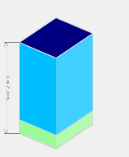 2911.502911.502911.502911.502911.502911.502911.502911.502911.502911.502911.502911.502911.502911.502911.502911.502911.502911.502911.502911.502911.500.000.000.000.000.000.000.000.000.000.000.000.000.000.000.000.000.000.000.000.000.000.000.000.000.000.000.000.000.000.000.000.000.000.000.000.000.000.000.000.000.000.000.000.000.000.000.000.000.000.000.000.000.000.000.000.000.000.000.000.000.000.000.000.000.000.000.000.000.000.000.000.000.000.000.000.000.000.000.000.000.000.000.000.000.000.000.000.000.000.000.000.000.000.000.000.000.000.000.000.000.000.000.000.000.000.000.000.000.000.000.000.000.000.000.000.000.000.000.000.000.000.000.000.000.000.000.000.000.000.000.000.000.000.000.000.000.000.000.000.000.000.000.000.000.000.000.000.000.000.00Toplinska zaštita: Toplinska zaštita: Toplinska zaštita: Toplinska zaštita: Toplinska zaštita: Toplinska zaštita: Toplinska zaštita: Toplinska zaštita: Toplinska zaštita: Toplinska zaštita: Toplinska zaštita: Toplinska zaštita: Toplinska zaštita: Toplinska zaštita: Toplinska zaštita: Toplinska zaštita: Toplinska zaštita: Toplinska zaštita: Toplinska zaštita: Toplinska zaštita: Toplinska zaštita: Toplinska zaštita: Toplinska zaštita: Toplinska zaštita: Toplinska zaštita: Toplinska zaštita: Toplinska zaštita: Toplinska zaštita: Toplinska zaštita: Toplinska zaštita: Toplinska zaštita: Toplinska zaštita: Toplinska zaštita: Toplinska zaštita: Toplinska zaštita: Toplinska zaštita: Toplinska zaštita: Toplinska zaštita: Toplinska zaštita: Toplinska zaštita: Toplinska zaštita: Toplinska zaštita: Toplinska zaštita: Toplinska zaštita: Toplinska zaštita: Toplinska zaštita: Toplinska zaštita: Toplinska zaštita: Toplinska zaštita: Toplinska zaštita: Toplinska zaštita: Toplinska zaštita: Toplinska zaštita: Toplinska zaštita: U [W/m 2 K] = 0.20 ≤ 0.20 U [W/m 2 K] = 0.20 ≤ 0.20 U [W/m 2 K] = 0.20 ≤ 0.20 U [W/m 2 K] = 0.20 ≤ 0.20 U [W/m 2 K] = 0.20 ≤ 0.20 U [W/m 2 K] = 0.20 ≤ 0.20 U [W/m 2 K] = 0.20 ≤ 0.20 U [W/m 2 K] = 0.20 ≤ 0.20 U [W/m 2 K] = 0.20 ≤ 0.20 U [W/m 2 K] = 0.20 ≤ 0.20 U [W/m 2 K] = 0.20 ≤ 0.20 U [W/m 2 K] = 0.20 ≤ 0.20 U [W/m 2 K] = 0.20 ≤ 0.20 U [W/m 2 K] = 0.20 ≤ 0.20 U [W/m 2 K] = 0.20 ≤ 0.20 U [W/m 2 K] = 0.20 ≤ 0.20 U [W/m 2 K] = 0.20 ≤ 0.20 U [W/m 2 K] = 0.20 ≤ 0.20 U [W/m 2 K] = 0.20 ≤ 0.20 U [W/m 2 K] = 0.20 ≤ 0.20 U [W/m 2 K] = 0.20 ≤ 0.20 U [W/m 2 K] = 0.20 ≤ 0.20 U [W/m 2 K] = 0.20 ≤ 0.20 U [W/m 2 K] = 0.20 ≤ 0.20 U [W/m 2 K] = 0.20 ≤ 0.20 U [W/m 2 K] = 0.20 ≤ 0.20 U [W/m 2 K] = 0.20 ≤ 0.20 U [W/m 2 K] = 0.20 ≤ 0.20 U [W/m 2 K] = 0.20 ≤ 0.20 U [W/m 2 K] = 0.20 ≤ 0.20 U [W/m 2 K] = 0.20 ≤ 0.20 U [W/m 2 K] = 0.20 ≤ 0.20 U [W/m 2 K] = 0.20 ≤ 0.20 U [W/m 2 K] = 0.20 ≤ 0.20 U [W/m 2 K] = 0.20 ≤ 0.20 U [W/m 2 K] = 0.20 ≤ 0.20 U [W/m 2 K] = 0.20 ≤ 0.20 U [W/m 2 K] = 0.20 ≤ 0.20 U [W/m 2 K] = 0.20 ≤ 0.20 U [W/m 2 K] = 0.20 ≤ 0.20 U [W/m 2 K] = 0.20 ≤ 0.20 U [W/m 2 K] = 0.20 ≤ 0.20 U [W/m 2 K] = 0.20 ≤ 0.20 U [W/m 2 K] = 0.20 ≤ 0.20 U [W/m 2 K] = 0.20 ≤ 0.20 U [W/m 2 K] = 0.20 ≤ 0.20 U [W/m 2 K] = 0.20 ≤ 0.20 U [W/m 2 K] = 0.20 ≤ 0.20 U [W/m 2 K] = 0.20 ≤ 0.20 U [W/m 2 K] = 0.20 ≤ 0.20 U [W/m 2 K] = 0.20 ≤ 0.20 U [W/m 2 K] = 0.20 ≤ 0.20 U [W/m 2 K] = 0.20 ≤ 0.20 U [W/m 2 K] = 0.20 ≤ 0.20 U [W/m 2 K] = 0.20 ≤ 0.20 U [W/m 2 K] = 0.20 ≤ 0.20 ZADOVOLJAVA ZADOVOLJAVA ZADOVOLJAVA ZADOVOLJAVA ZADOVOLJAVA ZADOVOLJAVA ZADOVOLJAVA ZADOVOLJAVA ZADOVOLJAVA ZADOVOLJAVA ZADOVOLJAVA ZADOVOLJAVA ZADOVOLJAVA ZADOVOLJAVA ZADOVOLJAVA ZADOVOLJAVA ZADOVOLJAVA ZADOVOLJAVA ZADOVOLJAVA ZADOVOLJAVA ZADOVOLJAVA ZADOVOLJAVA ZADOVOLJAVA ZADOVOLJAVA ZADOVOLJAVA ZADOVOLJAVA ZADOVOLJAVA ZADOVOLJAVA ZADOVOLJAVA ZADOVOLJAVA ZADOVOLJAVA ZADOVOLJAVA ZADOVOLJAVA ZADOVOLJAVA ZADOVOLJAVA ZADOVOLJAVA ZADOVOLJAVA ZADOVOLJAVA ZADOVOLJAVA ZADOVOLJAVA ZADOVOLJAVA ZADOVOLJAVA ZADOVOLJAVA ZADOVOLJAVA ZADOVOLJAVA ZADOVOLJAVA ZADOVOLJAVA ZADOVOLJAVA ZADOVOLJAVA ZADOVOLJAVA ZADOVOLJAVA ZADOVOLJAVA ZADOVOLJAVA ZADOVOLJAVA ZADOVOLJAVA ZADOVOLJAVA ZADOVOLJAVA ZADOVOLJAVA ZADOVOLJAVA ZADOVOLJAVA ZADOVOLJAVA Površinska vlažnost: (Rizik okruženja s plijesni φ Si ≤ 0,8) Površinska vlažnost: (Rizik okruženja s plijesni φ Si ≤ 0,8) Površinska vlažnost: (Rizik okruženja s plijesni φ Si ≤ 0,8) Površinska vlažnost: (Rizik okruženja s plijesni φ Si ≤ 0,8) Površinska vlažnost: (Rizik okruženja s plijesni φ Si ≤ 0,8) Površinska vlažnost: (Rizik okruženja s plijesni φ Si ≤ 0,8) Površinska vlažnost: (Rizik okruženja s plijesni φ Si ≤ 0,8) Površinska vlažnost: (Rizik okruženja s plijesni φ Si ≤ 0,8) Površinska vlažnost: (Rizik okruženja s plijesni φ Si ≤ 0,8) Površinska vlažnost: (Rizik okruženja s plijesni φ Si ≤ 0,8) Površinska vlažnost: (Rizik okruženja s plijesni φ Si ≤ 0,8) Površinska vlažnost: (Rizik okruženja s plijesni φ Si ≤ 0,8) Površinska vlažnost: (Rizik okruženja s plijesni φ Si ≤ 0,8) Površinska vlažnost: (Rizik okruženja s plijesni φ Si ≤ 0,8) Površinska vlažnost: (Rizik okruženja s plijesni φ Si ≤ 0,8) Površinska vlažnost: (Rizik okruženja s plijesni φ Si ≤ 0,8) Površinska vlažnost: (Rizik okruženja s plijesni φ Si ≤ 0,8) Površinska vlažnost: (Rizik okruženja s plijesni φ Si ≤ 0,8) Površinska vlažnost: (Rizik okruženja s plijesni φ Si ≤ 0,8) Površinska vlažnost: (Rizik okruženja s plijesni φ Si ≤ 0,8) Površinska vlažnost: (Rizik okruženja s plijesni φ Si ≤ 0,8) Površinska vlažnost: (Rizik okruženja s plijesni φ Si ≤ 0,8) Površinska vlažnost: (Rizik okruženja s plijesni φ Si ≤ 0,8) Površinska vlažnost: (Rizik okruženja s plijesni φ Si ≤ 0,8) Površinska vlažnost: (Rizik okruženja s plijesni φ Si ≤ 0,8) Površinska vlažnost: (Rizik okruženja s plijesni φ Si ≤ 0,8) Površinska vlažnost: (Rizik okruženja s plijesni φ Si ≤ 0,8) Površinska vlažnost: (Rizik okruženja s plijesni φ Si ≤ 0,8) Površinska vlažnost: (Rizik okruženja s plijesni φ Si ≤ 0,8) Površinska vlažnost: (Rizik okruženja s plijesni φ Si ≤ 0,8) Površinska vlažnost: (Rizik okruženja s plijesni φ Si ≤ 0,8) Površinska vlažnost: (Rizik okruženja s plijesni φ Si ≤ 0,8) Površinska vlažnost: (Rizik okruženja s plijesni φ Si ≤ 0,8) Površinska vlažnost: (Rizik okruženja s plijesni φ Si ≤ 0,8) Površinska vlažnost: (Rizik okruženja s plijesni φ Si ≤ 0,8) Površinska vlažnost: (Rizik okruženja s plijesni φ Si ≤ 0,8) Površinska vlažnost: (Rizik okruženja s plijesni φ Si ≤ 0,8) Površinska vlažnost: (Rizik okruženja s plijesni φ Si ≤ 0,8) Površinska vlažnost: (Rizik okruženja s plijesni φ Si ≤ 0,8) Površinska vlažnost: (Rizik okruženja s plijesni φ Si ≤ 0,8) Površinska vlažnost: (Rizik okruženja s plijesni φ Si ≤ 0,8) Površinska vlažnost: (Rizik okruženja s plijesni φ Si ≤ 0,8) Površinska vlažnost: (Rizik okruženja s plijesni φ Si ≤ 0,8) Površinska vlažnost: (Rizik okruženja s plijesni φ Si ≤ 0,8) Površinska vlažnost: (Rizik okruženja s plijesni φ Si ≤ 0,8) Površinska vlažnost: (Rizik okruženja s plijesni φ Si ≤ 0,8) Površinska vlažnost: (Rizik okruženja s plijesni φ Si ≤ 0,8) Površinska vlažnost: (Rizik okruženja s plijesni φ Si ≤ 0,8) Površinska vlažnost: (Rizik okruženja s plijesni φ Si ≤ 0,8) Površinska vlažnost: (Rizik okruženja s plijesni φ Si ≤ 0,8) Površinska vlažnost: (Rizik okruženja s plijesni φ Si ≤ 0,8) Površinska vlažnost: (Rizik okruženja s plijesni φ Si ≤ 0,8) Površinska vlažnost: (Rizik okruženja s plijesni φ Si ≤ 0,8) Površinska vlažnost: (Rizik okruženja s plijesni φ Si ≤ 0,8) fRsi = 0.43 ≤ 0.95 fRsi = 0.43 ≤ 0.95 fRsi = 0.43 ≤ 0.95 fRsi = 0.43 ≤ 0.95 fRsi = 0.43 ≤ 0.95 fRsi = 0.43 ≤ 0.95 fRsi = 0.43 ≤ 0.95 fRsi = 0.43 ≤ 0.95 fRsi = 0.43 ≤ 0.95 fRsi = 0.43 ≤ 0.95 fRsi = 0.43 ≤ 0.95 fRsi = 0.43 ≤ 0.95 fRsi = 0.43 ≤ 0.95 fRsi = 0.43 ≤ 0.95 fRsi = 0.43 ≤ 0.95 fRsi = 0.43 ≤ 0.95 fRsi = 0.43 ≤ 0.95 fRsi = 0.43 ≤ 0.95 fRsi = 0.43 ≤ 0.95 fRsi = 0.43 ≤ 0.95 fRsi = 0.43 ≤ 0.95 fRsi = 0.43 ≤ 0.95 fRsi = 0.43 ≤ 0.95 fRsi = 0.43 ≤ 0.95 fRsi = 0.43 ≤ 0.95 fRsi = 0.43 ≤ 0.95 fRsi = 0.43 ≤ 0.95 fRsi = 0.43 ≤ 0.95 fRsi = 0.43 ≤ 0.95 fRsi = 0.43 ≤ 0.95 fRsi = 0.43 ≤ 0.95 fRsi = 0.43 ≤ 0.95 fRsi = 0.43 ≤ 0.95 fRsi = 0.43 ≤ 0.95 fRsi = 0.43 ≤ 0.95 fRsi = 0.43 ≤ 0.95 fRsi = 0.43 ≤ 0.95 fRsi = 0.43 ≤ 0.95 fRsi = 0.43 ≤ 0.95 fRsi = 0.43 ≤ 0.95 fRsi = 0.43 ≤ 0.95 fRsi = 0.43 ≤ 0.95 fRsi = 0.43 ≤ 0.95 fRsi = 0.43 ≤ 0.95 fRsi = 0.43 ≤ 0.95 fRsi = 0.43 ≤ 0.95 fRsi = 0.43 ≤ 0.95 fRsi = 0.43 ≤ 0.95 fRsi = 0.43 ≤ 0.95 fRsi = 0.43 ≤ 0.95 fRsi = 0.43 ≤ 0.95 fRsi = 0.43 ≤ 0.95 fRsi = 0.43 ≤ 0.95 fRsi = 0.43 ≤ 0.95 fRsi = 0.43 ≤ 0.95 fRsi = 0.43 ≤ 0.95 ZADOVOLJAVA ZADOVOLJAVA ZADOVOLJAVA ZADOVOLJAVA ZADOVOLJAVA ZADOVOLJAVA ZADOVOLJAVA ZADOVOLJAVA ZADOVOLJAVA ZADOVOLJAVA ZADOVOLJAVA ZADOVOLJAVA ZADOVOLJAVA ZADOVOLJAVA ZADOVOLJAVA ZADOVOLJAVA ZADOVOLJAVA ZADOVOLJAVA ZADOVOLJAVA ZADOVOLJAVA ZADOVOLJAVA ZADOVOLJAVA ZADOVOLJAVA ZADOVOLJAVA ZADOVOLJAVA ZADOVOLJAVA ZADOVOLJAVA ZADOVOLJAVA ZADOVOLJAVA ZADOVOLJAVA ZADOVOLJAVA ZADOVOLJAVA ZADOVOLJAVA ZADOVOLJAVA ZADOVOLJAVA ZADOVOLJAVA ZADOVOLJAVA ZADOVOLJAVA ZADOVOLJAVA ZADOVOLJAVA ZADOVOLJAVA ZADOVOLJAVA ZADOVOLJAVA ZADOVOLJAVA ZADOVOLJAVA ZADOVOLJAVA ZADOVOLJAVA ZADOVOLJAVA ZADOVOLJAVA ZADOVOLJAVA ZADOVOLJAVA ZADOVOLJAVA ZADOVOLJAVA ZADOVOLJAVA ZADOVOLJAVA ZADOVOLJAVA ZADOVOLJAVA ZADOVOLJAVA ZADOVOLJAVA ZADOVOLJAVA ZADOVOLJAVA Unutarnja kondenzacija: Unutarnja kondenzacija: Unutarnja kondenzacija: Unutarnja kondenzacija: Unutarnja kondenzacija: Unutarnja kondenzacija: Unutarnja kondenzacija: Unutarnja kondenzacija: Unutarnja kondenzacija: Unutarnja kondenzacija: Unutarnja kondenzacija: Unutarnja kondenzacija: Unutarnja kondenzacija: Unutarnja kondenzacija: Unutarnja kondenzacija: Unutarnja kondenzacija: Unutarnja kondenzacija: Unutarnja kondenzacija: Unutarnja kondenzacija: Unutarnja kondenzacija: Unutarnja kondenzacija: Unutarnja kondenzacija: Unutarnja kondenzacija: Unutarnja kondenzacija: Unutarnja kondenzacija: Unutarnja kondenzacija: Unutarnja kondenzacija: Unutarnja kondenzacija: Unutarnja kondenzacija: Unutarnja kondenzacija: Unutarnja kondenzacija: Unutarnja kondenzacija: Unutarnja kondenzacija: Unutarnja kondenzacija: Unutarnja kondenzacija: Unutarnja kondenzacija: Unutarnja kondenzacija: Unutarnja kondenzacija: Unutarnja kondenzacija: Unutarnja kondenzacija: Unutarnja kondenzacija: Unutarnja kondenzacija: Unutarnja kondenzacija: Unutarnja kondenzacija: Unutarnja kondenzacija: Unutarnja kondenzacija: Unutarnja kondenzacija: Unutarnja kondenzacija: Unutarnja kondenzacija: Unutarnja kondenzacija: Unutarnja kondenzacija: Unutarnja kondenzacija: Unutarnja kondenzacija: Unutarnja kondenzacija: ΣM a,god = 0,00 ΣM a,god = 0,00 ΣM a,god = 0,00 ΣM a,god = 0,00 ΣM a,god = 0,00 ΣM a,god = 0,00 ΣM a,god = 0,00 ΣM a,god = 0,00 ΣM a,god = 0,00 ΣM a,god = 0,00 ΣM a,god = 0,00 ΣM a,god = 0,00 ΣM a,god = 0,00 ΣM a,god = 0,00 ΣM a,god = 0,00 ΣM a,god = 0,00 ΣM a,god = 0,00 ΣM a,god = 0,00 ΣM a,god = 0,00 ΣM a,god = 0,00 ΣM a,god = 0,00 ΣM a,god = 0,00 ΣM a,god = 0,00 ΣM a,god = 0,00 ΣM a,god = 0,00 ΣM a,god = 0,00 ΣM a,god = 0,00 ΣM a,god = 0,00 ΣM a,god = 0,00 ΣM a,god = 0,00 ΣM a,god = 0,00 ΣM a,god = 0,00 ΣM a,god = 0,00 ΣM a,god = 0,00 ΣM a,god = 0,00 ΣM a,god = 0,00 ΣM a,god = 0,00 ΣM a,god = 0,00 ΣM a,god = 0,00 ΣM a,god = 0,00 ΣM a,god = 0,00 ΣM a,god = 0,00 ΣM a,god = 0,00 ΣM a,god = 0,00 ΣM a,god = 0,00 ΣM a,god = 0,00 ΣM a,god = 0,00 ΣM a,god = 0,00 ΣM a,god = 0,00 ΣM a,god = 0,00 ΣM a,god = 0,00 ΣM a,god = 0,00 ΣM a,god = 0,00 ΣM a,god = 0,00 ΣM a,god = 0,00 ΣM a,god = 0,00 ZADOVOLJAVA ZADOVOLJAVA ZADOVOLJAVA ZADOVOLJAVA ZADOVOLJAVA ZADOVOLJAVA ZADOVOLJAVA ZADOVOLJAVA ZADOVOLJAVA ZADOVOLJAVA ZADOVOLJAVA ZADOVOLJAVA ZADOVOLJAVA ZADOVOLJAVA ZADOVOLJAVA ZADOVOLJAVA ZADOVOLJAVA ZADOVOLJAVA ZADOVOLJAVA ZADOVOLJAVA ZADOVOLJAVA ZADOVOLJAVA ZADOVOLJAVA ZADOVOLJAVA ZADOVOLJAVA ZADOVOLJAVA ZADOVOLJAVA ZADOVOLJAVA ZADOVOLJAVA ZADOVOLJAVA ZADOVOLJAVA ZADOVOLJAVA ZADOVOLJAVA ZADOVOLJAVA ZADOVOLJAVA ZADOVOLJAVA ZADOVOLJAVA ZADOVOLJAVA ZADOVOLJAVA ZADOVOLJAVA ZADOVOLJAVA ZADOVOLJAVA ZADOVOLJAVA ZADOVOLJAVA ZADOVOLJAVA ZADOVOLJAVA ZADOVOLJAVA ZADOVOLJAVA ZADOVOLJAVA ZADOVOLJAVA ZADOVOLJAVA ZADOVOLJAVA ZADOVOLJAVA ZADOVOLJAVA ZADOVOLJAVA ZADOVOLJAVA ZADOVOLJAVA ZADOVOLJAVA ZADOVOLJAVA ZADOVOLJAVA ZADOVOLJAVA Dinamičke karakteristike: Dinamičke karakteristike: Dinamičke karakteristike: Dinamičke karakteristike: Dinamičke karakteristike: Dinamičke karakteristike: Dinamičke karakteristike: Dinamičke karakteristike: Dinamičke karakteristike: Dinamičke karakteristike: Dinamičke karakteristike: Dinamičke karakteristike: Dinamičke karakteristike: Dinamičke karakteristike: Dinamičke karakteristike: Dinamičke karakteristike: Dinamičke karakteristike: Dinamičke karakteristike: Dinamičke karakteristike: Dinamičke karakteristike: Dinamičke karakteristike: Dinamičke karakteristike: Dinamičke karakteristike: Dinamičke karakteristike: Dinamičke karakteristike: Dinamičke karakteristike: Dinamičke karakteristike: Dinamičke karakteristike: Dinamičke karakteristike: Dinamičke karakteristike: Dinamičke karakteristike: Dinamičke karakteristike: Dinamičke karakteristike: Dinamičke karakteristike: Dinamičke karakteristike: Dinamičke karakteristike: Dinamičke karakteristike: Dinamičke karakteristike: Dinamičke karakteristike: Dinamičke karakteristike: Dinamičke karakteristike: Dinamičke karakteristike: Dinamičke karakteristike: Dinamičke karakteristike: Dinamičke karakteristike: Dinamičke karakteristike: Dinamičke karakteristike: Dinamičke karakteristike: Dinamičke karakteristike: Dinamičke karakteristike: Dinamičke karakteristike: Dinamičke karakteristike: Dinamičke karakteristike: Dinamičke karakteristike: 55.74 < 100 kg/m 2 U = 0.20 ≤ 0.20 55.74 < 100 kg/m 2 U = 0.20 ≤ 0.20 55.74 < 100 kg/m 2 U = 0.20 ≤ 0.20 55.74 < 100 kg/m 2 U = 0.20 ≤ 0.20 55.74 < 100 kg/m 2 U = 0.20 ≤ 0.20 55.74 < 100 kg/m 2 U = 0.20 ≤ 0.20 55.74 < 100 kg/m 2 U = 0.20 ≤ 0.20 55.74 < 100 kg/m 2 U = 0.20 ≤ 0.20 55.74 < 100 kg/m 2 U = 0.20 ≤ 0.20 55.74 < 100 kg/m 2 U = 0.20 ≤ 0.20 55.74 < 100 kg/m 2 U = 0.20 ≤ 0.20 55.74 < 100 kg/m 2 U = 0.20 ≤ 0.20 55.74 < 100 kg/m 2 U = 0.20 ≤ 0.20 55.74 < 100 kg/m 2 U = 0.20 ≤ 0.20 55.74 < 100 kg/m 2 U = 0.20 ≤ 0.20 55.74 < 100 kg/m 2 U = 0.20 ≤ 0.20 55.74 < 100 kg/m 2 U = 0.20 ≤ 0.20 55.74 < 100 kg/m 2 U = 0.20 ≤ 0.20 55.74 < 100 kg/m 2 U = 0.20 ≤ 0.20 55.74 < 100 kg/m 2 U = 0.20 ≤ 0.20 55.74 < 100 kg/m 2 U = 0.20 ≤ 0.20 55.74 < 100 kg/m 2 U = 0.20 ≤ 0.20 55.74 < 100 kg/m 2 U = 0.20 ≤ 0.20 55.74 < 100 kg/m 2 U = 0.20 ≤ 0.20 55.74 < 100 kg/m 2 U = 0.20 ≤ 0.20 55.74 < 100 kg/m 2 U = 0.20 ≤ 0.20 55.74 < 100 kg/m 2 U = 0.20 ≤ 0.20 55.74 < 100 kg/m 2 U = 0.20 ≤ 0.20 55.74 < 100 kg/m 2 U = 0.20 ≤ 0.20 55.74 < 100 kg/m 2 U = 0.20 ≤ 0.20 55.74 < 100 kg/m 2 U = 0.20 ≤ 0.20 55.74 < 100 kg/m 2 U = 0.20 ≤ 0.20 55.74 < 100 kg/m 2 U = 0.20 ≤ 0.20 55.74 < 100 kg/m 2 U = 0.20 ≤ 0.20 55.74 < 100 kg/m 2 U = 0.20 ≤ 0.20 55.74 < 100 kg/m 2 U = 0.20 ≤ 0.20 55.74 < 100 kg/m 2 U = 0.20 ≤ 0.20 55.74 < 100 kg/m 2 U = 0.20 ≤ 0.20 55.74 < 100 kg/m 2 U = 0.20 ≤ 0.20 55.74 < 100 kg/m 2 U = 0.20 ≤ 0.20 55.74 < 100 kg/m 2 U = 0.20 ≤ 0.20 55.74 < 100 kg/m 2 U = 0.20 ≤ 0.20 55.74 < 100 kg/m 2 U = 0.20 ≤ 0.20 55.74 < 100 kg/m 2 U = 0.20 ≤ 0.20 55.74 < 100 kg/m 2 U = 0.20 ≤ 0.20 55.74 < 100 kg/m 2 U = 0.20 ≤ 0.20 55.74 < 100 kg/m 2 U = 0.20 ≤ 0.20 55.74 < 100 kg/m 2 U = 0.20 ≤ 0.20 55.74 < 100 kg/m 2 U = 0.20 ≤ 0.20 55.74 < 100 kg/m 2 U = 0.20 ≤ 0.20 55.74 < 100 kg/m 2 U = 0.20 ≤ 0.20 55.74 < 100 kg/m 2 U = 0.20 ≤ 0.20 55.74 < 100 kg/m 2 U = 0.20 ≤ 0.20 55.74 < 100 kg/m 2 U = 0.20 ≤ 0.20 55.74 < 100 kg/m 2 U = 0.20 ≤ 0.20 55.74 < 100 kg/m 2 U = 0.20 ≤ 0.20 ZADOVOLJAVA ZADOVOLJAVA ZADOVOLJAVA ZADOVOLJAVA ZADOVOLJAVA ZADOVOLJAVA ZADOVOLJAVA ZADOVOLJAVA ZADOVOLJAVA ZADOVOLJAVA ZADOVOLJAVA ZADOVOLJAVA ZADOVOLJAVA ZADOVOLJAVA ZADOVOLJAVA ZADOVOLJAVA ZADOVOLJAVA ZADOVOLJAVA ZADOVOLJAVA ZADOVOLJAVA ZADOVOLJAVA ZADOVOLJAVA ZADOVOLJAVA ZADOVOLJAVA ZADOVOLJAVA ZADOVOLJAVA ZADOVOLJAVA ZADOVOLJAVA ZADOVOLJAVA ZADOVOLJAVA ZADOVOLJAVA ZADOVOLJAVA ZADOVOLJAVA ZADOVOLJAVA ZADOVOLJAVA ZADOVOLJAVA ZADOVOLJAVA ZADOVOLJAVA ZADOVOLJAVA ZADOVOLJAVA ZADOVOLJAVA ZADOVOLJAVA ZADOVOLJAVA ZADOVOLJAVA ZADOVOLJAVA ZADOVOLJAVA ZADOVOLJAVA ZADOVOLJAVA ZADOVOLJAVA ZADOVOLJAVA ZADOVOLJAVA ZADOVOLJAVA ZADOVOLJAVA ZADOVOLJAVA ZADOVOLJAVA ZADOVOLJAVA ZADOVOLJAVA ZADOVOLJAVA ZADOVOLJAVA ZADOVOLJAVA ZADOVOLJAVA Dinamičke karakteristike: Dinamičke karakteristike: Dinamičke karakteristike: Dinamičke karakteristike: Dinamičke karakteristike: Dinamičke karakteristike: Dinamičke karakteristike: Dinamičke karakteristike: Dinamičke karakteristike: Dinamičke karakteristike: Dinamičke karakteristike: Dinamičke karakteristike: Dinamičke karakteristike: Dinamičke karakteristike: Dinamičke karakteristike: Dinamičke karakteristike: Dinamičke karakteristike: Dinamičke karakteristike: Dinamičke karakteristike: Dinamičke karakteristike: Dinamičke karakteristike: Dinamičke karakteristike: Dinamičke karakteristike: Dinamičke karakteristike: Dinamičke karakteristike: Dinamičke karakteristike: Dinamičke karakteristike: Dinamičke karakteristike: Dinamičke karakteristike: Dinamičke karakteristike: Dinamičke karakteristike: Dinamičke karakteristike: Dinamičke karakteristike: Dinamičke karakteristike: Dinamičke karakteristike: Dinamičke karakteristike: Dinamičke karakteristike: Dinamičke karakteristike: Dinamičke karakteristike: Dinamičke karakteristike: Dinamičke karakteristike: Dinamičke karakteristike: Dinamičke karakteristike: Dinamičke karakteristike: Dinamičke karakteristike: Dinamičke karakteristike: Dinamičke karakteristike: Dinamičke karakteristike: Dinamičke karakteristike: Dinamičke karakteristike: Dinamičke karakteristike: Dinamičke karakteristike: Dinamičke karakteristike: Dinamičke karakteristike: 55.74 < 100 kg/m 2 U = 0.20 ≤ 0.20 55.74 < 100 kg/m 2 U = 0.20 ≤ 0.20 55.74 < 100 kg/m 2 U = 0.20 ≤ 0.20 55.74 < 100 kg/m 2 U = 0.20 ≤ 0.20 55.74 < 100 kg/m 2 U = 0.20 ≤ 0.20 55.74 < 100 kg/m 2 U = 0.20 ≤ 0.20 55.74 < 100 kg/m 2 U = 0.20 ≤ 0.20 55.74 < 100 kg/m 2 U = 0.20 ≤ 0.20 55.74 < 100 kg/m 2 U = 0.20 ≤ 0.20 55.74 < 100 kg/m 2 U = 0.20 ≤ 0.20 55.74 < 100 kg/m 2 U = 0.20 ≤ 0.20 55.74 < 100 kg/m 2 U = 0.20 ≤ 0.20 55.74 < 100 kg/m 2 U = 0.20 ≤ 0.20 55.74 < 100 kg/m 2 U = 0.20 ≤ 0.20 55.74 < 100 kg/m 2 U = 0.20 ≤ 0.20 55.74 < 100 kg/m 2 U = 0.20 ≤ 0.20 55.74 < 100 kg/m 2 U = 0.20 ≤ 0.20 55.74 < 100 kg/m 2 U = 0.20 ≤ 0.20 55.74 < 100 kg/m 2 U = 0.20 ≤ 0.20 55.74 < 100 kg/m 2 U = 0.20 ≤ 0.20 55.74 < 100 kg/m 2 U = 0.20 ≤ 0.20 55.74 < 100 kg/m 2 U = 0.20 ≤ 0.20 55.74 < 100 kg/m 2 U = 0.20 ≤ 0.20 55.74 < 100 kg/m 2 U = 0.20 ≤ 0.20 55.74 < 100 kg/m 2 U = 0.20 ≤ 0.20 55.74 < 100 kg/m 2 U = 0.20 ≤ 0.20 55.74 < 100 kg/m 2 U = 0.20 ≤ 0.20 55.74 < 100 kg/m 2 U = 0.20 ≤ 0.20 55.74 < 100 kg/m 2 U = 0.20 ≤ 0.20 55.74 < 100 kg/m 2 U = 0.20 ≤ 0.20 55.74 < 100 kg/m 2 U = 0.20 ≤ 0.20 55.74 < 100 kg/m 2 U = 0.20 ≤ 0.20 55.74 < 100 kg/m 2 U = 0.20 ≤ 0.20 55.74 < 100 kg/m 2 U = 0.20 ≤ 0.20 55.74 < 100 kg/m 2 U = 0.20 ≤ 0.20 55.74 < 100 kg/m 2 U = 0.20 ≤ 0.20 55.74 < 100 kg/m 2 U = 0.20 ≤ 0.20 55.74 < 100 kg/m 2 U = 0.20 ≤ 0.20 55.74 < 100 kg/m 2 U = 0.20 ≤ 0.20 55.74 < 100 kg/m 2 U = 0.20 ≤ 0.20 55.74 < 100 kg/m 2 U = 0.20 ≤ 0.20 55.74 < 100 kg/m 2 U = 0.20 ≤ 0.20 55.74 < 100 kg/m 2 U = 0.20 ≤ 0.20 55.74 < 100 kg/m 2 U = 0.20 ≤ 0.20 55.74 < 100 kg/m 2 U = 0.20 ≤ 0.20 55.74 < 100 kg/m 2 U = 0.20 ≤ 0.20 55.74 < 100 kg/m 2 U = 0.20 ≤ 0.20 55.74 < 100 kg/m 2 U = 0.20 ≤ 0.20 55.74 < 100 kg/m 2 U = 0.20 ≤ 0.20 55.74 < 100 kg/m 2 U = 0.20 ≤ 0.20 55.74 < 100 kg/m 2 U = 0.20 ≤ 0.20 55.74 < 100 kg/m 2 U = 0.20 ≤ 0.20 55.74 < 100 kg/m 2 U = 0.20 ≤ 0.20 55.74 < 100 kg/m 2 U = 0.20 ≤ 0.20 55.74 < 100 kg/m 2 U = 0.20 ≤ 0.20 55.74 < 100 kg/m 2 U = 0.20 ≤ 0.20 ZADOVOLJAVA ZADOVOLJAVA ZADOVOLJAVA ZADOVOLJAVA ZADOVOLJAVA ZADOVOLJAVA ZADOVOLJAVA ZADOVOLJAVA ZADOVOLJAVA ZADOVOLJAVA ZADOVOLJAVA ZADOVOLJAVA ZADOVOLJAVA ZADOVOLJAVA ZADOVOLJAVA ZADOVOLJAVA ZADOVOLJAVA ZADOVOLJAVA ZADOVOLJAVA ZADOVOLJAVA ZADOVOLJAVA ZADOVOLJAVA ZADOVOLJAVA ZADOVOLJAVA ZADOVOLJAVA ZADOVOLJAVA ZADOVOLJAVA ZADOVOLJAVA ZADOVOLJAVA ZADOVOLJAVA ZADOVOLJAVA ZADOVOLJAVA ZADOVOLJAVA ZADOVOLJAVA ZADOVOLJAVA ZADOVOLJAVA ZADOVOLJAVA ZADOVOLJAVA ZADOVOLJAVA ZADOVOLJAVA ZADOVOLJAVA ZADOVOLJAVA ZADOVOLJAVA ZADOVOLJAVA ZADOVOLJAVA ZADOVOLJAVA ZADOVOLJAVA ZADOVOLJAVA ZADOVOLJAVA ZADOVOLJAVA ZADOVOLJAVA ZADOVOLJAVA ZADOVOLJAVA ZADOVOLJAVA ZADOVOLJAVA ZADOVOLJAVA ZADOVOLJAVA ZADOVOLJAVA ZADOVOLJAVA ZADOVOLJAVA ZADOVOLJAVA Slojevi građevnog dijela u smjeru toplinskog toka Slojevi građevnog dijela u smjeru toplinskog toka Slojevi građevnog dijela u smjeru toplinskog toka Slojevi građevnog dijela u smjeru toplinskog toka Slojevi građevnog dijela u smjeru toplinskog toka Slojevi građevnog dijela u smjeru toplinskog toka Slojevi građevnog dijela u smjeru toplinskog toka Slojevi građevnog dijela u smjeru toplinskog toka Slojevi građevnog dijela u smjeru toplinskog toka Slojevi građevnog dijela u smjeru toplinskog toka Slojevi građevnog dijela u smjeru toplinskog toka Slojevi građevnog dijela u smjeru toplinskog toka Slojevi građevnog dijela u smjeru toplinskog toka Slojevi građevnog dijela u smjeru toplinskog toka Slojevi građevnog dijela u smjeru toplinskog toka Slojevi građevnog dijela u smjeru toplinskog toka Slojevi građevnog dijela u smjeru toplinskog toka Slojevi građevnog dijela u smjeru toplinskog toka Slojevi građevnog dijela u smjeru toplinskog toka Slojevi građevnog dijela u smjeru toplinskog toka Slojevi građevnog dijela u smjeru toplinskog toka Slojevi građevnog dijela u smjeru toplinskog toka Slojevi građevnog dijela u smjeru toplinskog toka Slojevi građevnog dijela u smjeru toplinskog toka Slojevi građevnog dijela u smjeru toplinskog toka Slojevi građevnog dijela u smjeru toplinskog toka Slojevi građevnog dijela u smjeru toplinskog toka Slojevi građevnog dijela u smjeru toplinskog toka Slojevi građevnog dijela u smjeru toplinskog toka Slojevi građevnog dijela u smjeru toplinskog toka Slojevi građevnog dijela u smjeru toplinskog toka Slojevi građevnog dijela u smjeru toplinskog toka Slojevi građevnog dijela u smjeru toplinskog toka Slojevi građevnog dijela u smjeru toplinskog toka Slojevi građevnog dijela u smjeru toplinskog toka Slojevi građevnog dijela u smjeru toplinskog toka Slojevi građevnog dijela u smjeru toplinskog toka Slojevi građevnog dijela u smjeru toplinskog toka Slojevi građevnog dijela u smjeru toplinskog toka Slojevi građevnog dijela u smjeru toplinskog toka Slojevi građevnog dijela u smjeru toplinskog toka Slojevi građevnog dijela u smjeru toplinskog toka Slojevi građevnog dijela u smjeru toplinskog toka Slojevi građevnog dijela u smjeru toplinskog toka Slojevi građevnog dijela u smjeru toplinskog toka Slojevi građevnog dijela u smjeru toplinskog toka Slojevi građevnog dijela u smjeru toplinskog toka Slojevi građevnog dijela u smjeru toplinskog toka Slojevi građevnog dijela u smjeru toplinskog toka Slojevi građevnog dijela u smjeru toplinskog toka Slojevi građevnog dijela u smjeru toplinskog toka Slojevi građevnog dijela u smjeru toplinskog toka Slojevi građevnog dijela u smjeru toplinskog toka Slojevi građevnog dijela u smjeru toplinskog toka Slojevi građevnog dijela u smjeru toplinskog toka Slojevi građevnog dijela u smjeru toplinskog toka Slojevi građevnog dijela u smjeru toplinskog toka Slojevi građevnog dijela u smjeru toplinskog toka Slojevi građevnog dijela u smjeru toplinskog toka Slojevi građevnog dijela u smjeru toplinskog toka Slojevi građevnog dijela u smjeru toplinskog toka Slojevi građevnog dijela u smjeru toplinskog toka Slojevi građevnog dijela u smjeru toplinskog toka Slojevi građevnog dijela u smjeru toplinskog toka Slojevi građevnog dijela u smjeru toplinskog toka Slojevi građevnog dijela u smjeru toplinskog toka Slojevi građevnog dijela u smjeru toplinskog toka Slojevi građevnog dijela u smjeru toplinskog toka Slojevi građevnog dijela u smjeru toplinskog toka Slojevi građevnog dijela u smjeru toplinskog toka Slojevi građevnog dijela u smjeru toplinskog toka Slojevi građevnog dijela u smjeru toplinskog toka Slojevi građevnog dijela u smjeru toplinskog toka Slojevi građevnog dijela u smjeru toplinskog toka Slojevi građevnog dijela u smjeru toplinskog toka Slojevi građevnog dijela u smjeru toplinskog toka Slojevi građevnog dijela u smjeru toplinskog toka ρ[kg/m 3 ] ρ[kg/m 3 ] ρ[kg/m 3 ] ρ[kg/m 3 ] ρ[kg/m 3 ] ρ[kg/m 3 ] ρ[kg/m 3 ] ρ[kg/m 3 ] ρ[kg/m 3 ] ρ[kg/m 3 ] ρ[kg/m 3 ] ρ[kg/m 3 ] ρ[kg/m 3 ] ρ[kg/m 3 ] ρ[kg/m 3 ] ρ[kg/m 3 ] ρ[kg/m 3 ] ρ[kg/m 3 ] ρ[kg/m 3 ] ρ[kg/m 3 ] ρ[kg/m 3 ] ρ[kg/m 3 ] ρ[kg/m 3 ] ρ[kg/m 3 ] ρ[kg/m 3 ] ρ[kg/m 3 ] ρ[kg/m 3 ] ρ[kg/m 3 ] ρ[kg/m 3 ] ρ[kg/m 3 ] λ[W/mK] λ[W/mK] λ[W/mK] λ[W/mK] λ[W/mK] λ[W/mK] λ[W/mK] λ[W/mK] λ[W/mK] λ[W/mK] λ[W/mK] λ[W/mK] λ[W/mK] λ[W/mK] λ[W/mK] λ[W/mK] λ[W/mK] λ[W/mK] λ[W/mK] λ[W/mK] λ[W/mK] λ[W/mK] λ[W/mK] λ[W/mK] λ[W/mK] λ[W/mK] λ[W/mK] λ[W/mK] λ[W/mK] R[m 2 K/W] R[m 2 K/W] R[m 2 K/W] R[m 2 K/W] R[m 2 K/W] R[m 2 K/W] R[m 2 K/W] R[m 2 K/W] R[m 2 K/W] R[m 2 K/W] R[m 2 K/W] R[m 2 K/W] R[m 2 K/W] R[m 2 K/W] R[m 2 K/W] R[m 2 K/W] R[m 2 K/W] R[m 2 K/W] R[m 2 K/W] R[m 2 K/W] R[m 2 K/W] R[m 2 K/W] R[m 2 K/W] R[m 2 K/W] R[m 2 K/W] R[m 2 K/W] R[m 2 K/W] R[m 2 K/W] R[m 2 K/W] R[m 2 K/W] R[m 2 K/W] R[m 2 K/W] 1 1 1 1 1 1 1 4.07 Vlaknocementne ploče (obložne i fasadne) 4.07 Vlaknocementne ploče (obložne i fasadne) 4.07 Vlaknocementne ploče (obložne i fasadne) 4.07 Vlaknocementne ploče (obložne i fasadne) 4.07 Vlaknocementne ploče (obložne i fasadne) 4.07 Vlaknocementne ploče (obložne i fasadne) 4.07 Vlaknocementne ploče (obložne i fasadne) 4.07 Vlaknocementne ploče (obložne i fasadne) 4.07 Vlaknocementne ploče (obložne i fasadne) 4.07 Vlaknocementne ploče (obložne i fasadne) 4.07 Vlaknocementne ploče (obložne i fasadne) 4.07 Vlaknocementne ploče (obložne i fasadne) 4.07 Vlaknocementne ploče (obložne i fasadne) 4.07 Vlaknocementne ploče (obložne i fasadne) 4.07 Vlaknocementne ploče (obložne i fasadne) 4.07 Vlaknocementne ploče (obložne i fasadne) 4.07 Vlaknocementne ploče (obložne i fasadne) 4.07 Vlaknocementne ploče (obložne i fasadne) 4.07 Vlaknocementne ploče (obložne i fasadne) 4.07 Vlaknocementne ploče (obložne i fasadne) 4.07 Vlaknocementne ploče (obložne i fasadne) 4.07 Vlaknocementne ploče (obložne i fasadne) 4.07 Vlaknocementne ploče (obložne i fasadne) 4.07 Vlaknocementne ploče (obložne i fasadne) 4.07 Vlaknocementne ploče (obložne i fasadne) 4.07 Vlaknocementne ploče (obložne i fasadne) 4.07 Vlaknocementne ploče (obložne i fasadne) 4.07 Vlaknocementne ploče (obložne i fasadne) 4.07 Vlaknocementne ploče (obložne i fasadne) 4.07 Vlaknocementne ploče (obložne i fasadne) 4.07 Vlaknocementne ploče (obložne i fasadne) 4.07 Vlaknocementne ploče (obložne i fasadne) 4.07 Vlaknocementne ploče (obložne i fasadne) 4.07 Vlaknocementne ploče (obložne i fasadne) 4.07 Vlaknocementne ploče (obložne i fasadne) 4.07 Vlaknocementne ploče (obložne i fasadne) 4.07 Vlaknocementne ploče (obložne i fasadne) 4.07 Vlaknocementne ploče (obložne i fasadne) 4.07 Vlaknocementne ploče (obložne i fasadne) 4.07 Vlaknocementne ploče (obložne i fasadne) 4.07 Vlaknocementne ploče (obložne i fasadne) 4.07 Vlaknocementne ploče (obložne i fasadne) 4.07 Vlaknocementne ploče (obložne i fasadne) 4.07 Vlaknocementne ploče (obložne i fasadne) 4.07 Vlaknocementne ploče (obložne i fasadne) 4.07 Vlaknocementne ploče (obložne i fasadne) 4.07 Vlaknocementne ploče (obložne i fasadne) 4.07 Vlaknocementne ploče (obložne i fasadne) 4.07 Vlaknocementne ploče (obložne i fasadne) 4.07 Vlaknocementne ploče (obložne i fasadne) 4.07 Vlaknocementne ploče (obložne i fasadne) 4.07 Vlaknocementne ploče (obložne i fasadne) 4.07 Vlaknocementne ploče (obložne i fasadne) 4.07 Vlaknocementne ploče (obložne i fasadne) 4.07 Vlaknocementne ploče (obložne i fasadne) 4.07 Vlaknocementne ploče (obložne i fasadne) 4.07 Vlaknocementne ploče (obložne i fasadne) 4.07 Vlaknocementne ploče (obložne i fasadne) 4.07 Vlaknocementne ploče (obložne i fasadne) 4.07 Vlaknocementne ploče (obložne i fasadne) 4.07 Vlaknocementne ploče (obložne i fasadne) 4.07 Vlaknocementne ploče (obložne i fasadne) 4.07 Vlaknocementne ploče (obložne i fasadne) 4.07 Vlaknocementne ploče (obložne i fasadne) 4.07 Vlaknocementne ploče (obložne i fasadne) 4.07 Vlaknocementne ploče (obložne i fasadne) 4.07 Vlaknocementne ploče (obložne i fasadne) 4.07 Vlaknocementne ploče (obložne i fasadne) 4.07 Vlaknocementne ploče (obložne i fasadne) 4.07 Vlaknocementne ploče (obložne i fasadne) 4.07 Vlaknocementne ploče (obložne i fasadne) 4.07 Vlaknocementne ploče (obložne i fasadne) 4.07 Vlaknocementne ploče (obložne i fasadne) 4.07 Vlaknocementne ploče (obložne i fasadne) 4.07 Vlaknocementne ploče (obložne i fasadne) 4.07 Vlaknocementne ploče (obložne i fasadne) 4.07 Vlaknocementne ploče (obložne i fasadne) 2.000 2.000 2.000 2.000 2.000 2.000 2.000 2.000 2.000 2.000 2.000 2.000 2.000 2.000 2.000 2.000 2.000 2.000 2.000 2.000 2.000 2.000 2.000 2.000 2.000 2.000 2.000 1500.00 1500.00 1500.00 1500.00 1500.00 1500.00 1500.00 1500.00 1500.00 1500.00 1500.00 1500.00 1500.00 1500.00 1500.00 1500.00 1500.00 1500.00 1500.00 1500.00 1500.00 1500.00 1500.00 1500.00 1500.00 1500.00 1500.00 1500.00 1500.00 1500.00 1.200 1.200 1.200 1.200 1.200 1.200 1.200 1.200 1.200 1.200 1.200 1.200 1.200 1.200 1.200 1.200 1.200 1.200 1.200 1.200 1.200 1.200 1.200 1.200 1.200 1.200 1.200 1.200 1.200 0.017 0.017 0.017 0.017 0.017 0.017 0.017 0.017 0.017 0.017 0.017 0.017 0.017 0.017 0.017 0.017 0.017 0.017 0.017 0.017 0.017 0.017 0.017 0.017 0.017 0.017 0.017 0.017 0.017 0.017 0.017 0.017 2 2 2 2 2 2 2 7.01 Mineralna vuna (MW) 7.01 Mineralna vuna (MW) 7.01 Mineralna vuna (MW) 7.01 Mineralna vuna (MW) 7.01 Mineralna vuna (MW) 7.01 Mineralna vuna (MW) 7.01 Mineralna vuna (MW) 7.01 Mineralna vuna (MW) 7.01 Mineralna vuna (MW) 7.01 Mineralna vuna (MW) 7.01 Mineralna vuna (MW) 7.01 Mineralna vuna (MW) 7.01 Mineralna vuna (MW) 7.01 Mineralna vuna (MW) 7.01 Mineralna vuna (MW) 7.01 Mineralna vuna (MW) 7.01 Mineralna vuna (MW) 7.01 Mineralna vuna (MW) 7.01 Mineralna vuna (MW) 7.01 Mineralna vuna (MW) 7.01 Mineralna vuna (MW) 7.01 Mineralna vuna (MW) 7.01 Mineralna vuna (MW) 7.01 Mineralna vuna (MW) 7.01 Mineralna vuna (MW) 7.01 Mineralna vuna (MW) 7.01 Mineralna vuna (MW) 7.01 Mineralna vuna (MW) 7.01 Mineralna vuna (MW) 7.01 Mineralna vuna (MW) 7.01 Mineralna vuna (MW) 7.01 Mineralna vuna (MW) 7.01 Mineralna vuna (MW) 7.01 Mineralna vuna (MW) 7.01 Mineralna vuna (MW) 7.01 Mineralna vuna (MW) 7.01 Mineralna vuna (MW) 7.01 Mineralna vuna (MW) 7.01 Mineralna vuna (MW) 7.01 Mineralna vuna (MW) 7.01 Mineralna vuna (MW) 7.01 Mineralna vuna (MW) 7.01 Mineralna vuna (MW) 7.01 Mineralna vuna (MW) 7.01 Mineralna vuna (MW) 7.01 Mineralna vuna (MW) 7.01 Mineralna vuna (MW) 7.01 Mineralna vuna (MW) 7.01 Mineralna vuna (MW) 7.01 Mineralna vuna (MW) 7.01 Mineralna vuna (MW) 7.01 Mineralna vuna (MW) 7.01 Mineralna vuna (MW) 7.01 Mineralna vuna (MW) 7.01 Mineralna vuna (MW) 7.01 Mineralna vuna (MW) 7.01 Mineralna vuna (MW) 7.01 Mineralna vuna (MW) 7.01 Mineralna vuna (MW) 7.01 Mineralna vuna (MW) 7.01 Mineralna vuna (MW) 7.01 Mineralna vuna (MW) 7.01 Mineralna vuna (MW) 7.01 Mineralna vuna (MW) 7.01 Mineralna vuna (MW) 7.01 Mineralna vuna (MW) 7.01 Mineralna vuna (MW) 7.01 Mineralna vuna (MW) 7.01 Mineralna vuna (MW) 7.01 Mineralna vuna (MW) 7.01 Mineralna vuna (MW) 7.01 Mineralna vuna (MW) 7.01 Mineralna vuna (MW) 7.01 Mineralna vuna (MW) 7.01 Mineralna vuna (MW) 7.01 Mineralna vuna (MW) 7.01 Mineralna vuna (MW) 20.000 20.000 20.000 20.000 20.000 20.000 20.000 20.000 20.000 20.000 20.000 20.000 20.000 20.000 20.000 20.000 20.000 20.000 20.000 20.000 20.000 20.000 20.000 20.000 20.000 20.000 20.000 105.00 105.00 105.00 105.00 105.00 105.00 105.00 105.00 105.00 105.00 105.00 105.00 105.00 105.00 105.00 105.00 105.00 105.00 105.00 105.00 105.00 105.00 105.00 105.00 105.00 105.00 105.00 105.00 105.00 105.00 0.042 0.042 0.042 0.042 0.042 0.042 0.042 0.042 0.042 0.042 0.042 0.042 0.042 0.042 0.042 0.042 0.042 0.042 0.042 0.042 0.042 0.042 0.042 0.042 0.042 0.042 0.042 0.042 0.042 4.762 4.762 4.762 4.762 4.762 4.762 4.762 4.762 4.762 4.762 4.762 4.762 4.762 4.762 4.762 4.762 4.762 4.762 4.762 4.762 4.762 4.762 4.762 4.762 4.762 4.762 4.762 4.762 4.762 4.762 4.762 4.762 3 3 3 3 3 3 3 Neprovjetravan sloj zraka Neprovjetravan sloj zraka Neprovjetravan sloj zraka Neprovjetravan sloj zraka Neprovjetravan sloj zraka Neprovjetravan sloj zraka Neprovjetravan sloj zraka Neprovjetravan sloj zraka Neprovjetravan sloj zraka Neprovjetravan sloj zraka Neprovjetravan sloj zraka Neprovjetravan sloj zraka Neprovjetravan sloj zraka Neprovjetravan sloj zraka Neprovjetravan sloj zraka Neprovjetravan sloj zraka Neprovjetravan sloj zraka Neprovjetravan sloj zraka Neprovjetravan sloj zraka Neprovjetravan sloj zraka Neprovjetravan sloj zraka Neprovjetravan sloj zraka Neprovjetravan sloj zraka Neprovjetravan sloj zraka Neprovjetravan sloj zraka Neprovjetravan sloj zraka Neprovjetravan sloj zraka Neprovjetravan sloj zraka Neprovjetravan sloj zraka Neprovjetravan sloj zraka Neprovjetravan sloj zraka Neprovjetravan sloj zraka Neprovjetravan sloj zraka Neprovjetravan sloj zraka Neprovjetravan sloj zraka Neprovjetravan sloj zraka Neprovjetravan sloj zraka Neprovjetravan sloj zraka Neprovjetravan sloj zraka Neprovjetravan sloj zraka Neprovjetravan sloj zraka Neprovjetravan sloj zraka Neprovjetravan sloj zraka Neprovjetravan sloj zraka Neprovjetravan sloj zraka Neprovjetravan sloj zraka Neprovjetravan sloj zraka Neprovjetravan sloj zraka Neprovjetravan sloj zraka Neprovjetravan sloj zraka Neprovjetravan sloj zraka Neprovjetravan sloj zraka Neprovjetravan sloj zraka Neprovjetravan sloj zraka Neprovjetravan sloj zraka Neprovjetravan sloj zraka Neprovjetravan sloj zraka Neprovjetravan sloj zraka Neprovjetravan sloj zraka Neprovjetravan sloj zraka Neprovjetravan sloj zraka Neprovjetravan sloj zraka Neprovjetravan sloj zraka Neprovjetravan sloj zraka Neprovjetravan sloj zraka Neprovjetravan sloj zraka Neprovjetravan sloj zraka Neprovjetravan sloj zraka Neprovjetravan sloj zraka Neprovjetravan sloj zraka Neprovjetravan sloj zraka Neprovjetravan sloj zraka Neprovjetravan sloj zraka Neprovjetravan sloj zraka Neprovjetravan sloj zraka Neprovjetravan sloj zraka Neprovjetravan sloj zraka 125.000 125.000 125.000 125.000 125.000 125.000 125.000 125.000 125.000 125.000 125.000 125.000 125.000 125.000 125.000 125.000 125.000 125.000 125.000 125.000 125.000 125.000 125.000 125.000 125.000 125.000 125.000 - - - - - - - - - - - - - - - - - - - - - - - - - - - - - - - - - - - - - - - - - - - - - - - - - - - - - - - - - - - R g = 0.160 R g = 0.160 R g = 0.160 R g = 0.160 R g = 0.160 R g = 0.160 R g = 0.160 R g = 0.160 R g = 0.160 R g = 0.160 R g = 0.160 R g = 0.160 R g = 0.160 R g = 0.160 R g = 0.160 R g = 0.160 R g = 0.160 R g = 0.160 R g = 0.160 R g = 0.160 R g = 0.160 R g = 0.160 R g = 0.160 R g = 0.160 R g = 0.160 R g = 0.160 R g = 0.160 R g = 0.160 R g = 0.160 R g = 0.160 R g = 0.160 R g = 0.160 4 4 4 4 4 4 4 Nehrđajući čelik Nehrđajući čelik Nehrđajući čelik Nehrđajući čelik Nehrđajući čelik Nehrđajući čelik Nehrđajući čelik Nehrđajući čelik Nehrđajući čelik Nehrđajući čelik Nehrđajući čelik Nehrđajući čelik Nehrđajući čelik Nehrđajući čelik Nehrđajući čelik Nehrđajući čelik Nehrđajući čelik Nehrđajući čelik Nehrđajući čelik Nehrđajući čelik Nehrđajući čelik Nehrđajući čelik Nehrđajući čelik Nehrđajući čelik Nehrđajući čelik Nehrđajući čelik Nehrđajući čelik Nehrđajući čelik Nehrđajući čelik Nehrđajući čelik Nehrđajući čelik Nehrđajući čelik Nehrđajući čelik Nehrđajući čelik Nehrđajući čelik Nehrđajući čelik Nehrđajući čelik Nehrđajući čelik Nehrđajući čelik Nehrđajući čelik Nehrđajući čelik Nehrđajući čelik Nehrđajući čelik Nehrđajući čelik Nehrđajući čelik Nehrđajući čelik Nehrđajući čelik Nehrđajući čelik Nehrđajući čelik Nehrđajući čelik Nehrđajući čelik Nehrđajući čelik Nehrđajući čelik Nehrđajući čelik Nehrđajući čelik Nehrđajući čelik Nehrđajući čelik Nehrđajući čelik Nehrđajući čelik Nehrđajući čelik Nehrđajući čelik Nehrđajući čelik Nehrđajući čelik Nehrđajući čelik Nehrđajući čelik Nehrđajući čelik Nehrđajući čelik Nehrđajući čelik Nehrđajući čelik Nehrđajući čelik Nehrđajući čelik Nehrđajući čelik Nehrđajući čelik Nehrđajući čelik Nehrđajući čelik Nehrđajući čelik Nehrđajući čelik 0.060 0.060 0.060 0.060 0.060 0.060 0.060 0.060 0.060 0.060 0.060 0.060 0.060 0.060 0.060 0.060 0.060 0.060 0.060 0.060 0.060 0.060 0.060 0.060 0.060 0.060 0.060 7900.00 7900.00 7900.00 7900.00 7900.00 7900.00 7900.00 7900.00 7900.00 7900.00 7900.00 7900.00 7900.00 7900.00 7900.00 7900.00 7900.00 7900.00 7900.00 7900.00 7900.00 7900.00 7900.00 7900.00 7900.00 7900.00 7900.00 7900.00 7900.00 7900.00 17.000 17.000 17.000 17.000 17.000 17.000 17.000 17.000 17.000 17.000 17.000 17.000 17.000 17.000 17.000 17.000 17.000 17.000 17.000 17.000 17.000 17.000 17.000 17.000 17.000 17.000 17.000 17.000 17.000 0.010 0.010 0.010 0.010 0.010 0.010 0.010 0.010 0.010 0.010 0.010 0.010 0.010 0.010 0.010 0.010 0.010 0.010 0.010 0.010 0.010 0.010 0.010 0.010 0.010 0.010 0.010 0.010 0.010 0.010 0.010 0.010 R si = 0.100 R si = 0.100 R si = 0.100 R si = 0.100 R si = 0.100 R si = 0.100 R si = 0.100 R si = 0.100 R si = 0.100 R si = 0.100 R si = 0.100 R si = 0.100 R si = 0.100 R si = 0.100 R si = 0.100 R si = 0.100 R si = 0.100 R si = 0.100 R si = 0.100 R si = 0.100 R si = 0.100 R si = 0.100 R si = 0.100 R si = 0.100 R si = 0.100 R si = 0.100 R si = 0.100 R si = 0.100 R si = 0.100 R si = 0.100 R si = 0.100 R si = 0.100 R se = 0.040 R se = 0.040 R se = 0.040 R se = 0.040 R se = 0.040 R se = 0.040 R se = 0.040 R se = 0.040 R se = 0.040 R se = 0.040 R se = 0.040 R se = 0.040 R se = 0.040 R se = 0.040 R se = 0.040 R se = 0.040 R se = 0.040 R se = 0.040 R se = 0.040 R se = 0.040 R se = 0.040 R se = 0.040 R se = 0.040 R se = 0.040 R se = 0.040 R se = 0.040 R se = 0.040 R se = 0.040 R se = 0.040 R se = 0.040 R se = 0.040 R se = 0.040 R T = 5.089 R T = 5.089 R T = 5.089 R T = 5.089 R T = 5.089 R T = 5.089 R T = 5.089 R T = 5.089 R T = 5.089 R T = 5.089 R T = 5.089 R T = 5.089 R T = 5.089 R T = 5.089 R T = 5.089 R T = 5.089 R T = 5.089 R T = 5.089 R T = 5.089 R T = 5.089 R T = 5.089 R T = 5.089 R T = 5.089 R T = 5.089 R T = 5.089 R T = 5.089 R T = 5.089 R T = 5.089 R T = 5.089 R T = 5.089 R T = 5.089 R T = 5.089 U pogledu toplinske zaštite, građevni dio s U [W/m 2 K] = 0.20 U pogledu toplinske zaštite, građevni dio s U [W/m 2 K] = 0.20 U pogledu toplinske zaštite, građevni dio s U [W/m 2 K] = 0.20 U pogledu toplinske zaštite, građevni dio s U [W/m 2 K] = 0.20 U pogledu toplinske zaštite, građevni dio s U [W/m 2 K] = 0.20 U pogledu toplinske zaštite, građevni dio s U [W/m 2 K] = 0.20 U pogledu toplinske zaštite, građevni dio s U [W/m 2 K] = 0.20 U pogledu toplinske zaštite, građevni dio s U [W/m 2 K] = 0.20 U pogledu toplinske zaštite, građevni dio s U [W/m 2 K] = 0.20 U pogledu toplinske zaštite, građevni dio s U [W/m 2 K] = 0.20 U pogledu toplinske zaštite, građevni dio s U [W/m 2 K] = 0.20 U pogledu toplinske zaštite, građevni dio s U [W/m 2 K] = 0.20 U pogledu toplinske zaštite, građevni dio s U [W/m 2 K] = 0.20 U pogledu toplinske zaštite, građevni dio s U [W/m 2 K] = 0.20 U pogledu toplinske zaštite, građevni dio s U [W/m 2 K] = 0.20 U pogledu toplinske zaštite, građevni dio s U [W/m 2 K] = 0.20 U pogledu toplinske zaštite, građevni dio s U [W/m 2 K] = 0.20 U pogledu toplinske zaštite, građevni dio s U [W/m 2 K] = 0.20 U pogledu toplinske zaštite, građevni dio s U [W/m 2 K] = 0.20 U pogledu toplinske zaštite, građevni dio s U [W/m 2 K] = 0.20 U pogledu toplinske zaštite, građevni dio s U [W/m 2 K] = 0.20 U pogledu toplinske zaštite, građevni dio s U [W/m 2 K] = 0.20 U pogledu toplinske zaštite, građevni dio s U [W/m 2 K] = 0.20 U pogledu toplinske zaštite, građevni dio s U [W/m 2 K] = 0.20 U pogledu toplinske zaštite, građevni dio s U [W/m 2 K] = 0.20 U pogledu toplinske zaštite, građevni dio s U [W/m 2 K] = 0.20 U pogledu toplinske zaštite, građevni dio s U [W/m 2 K] = 0.20 U pogledu toplinske zaštite, građevni dio s U [W/m 2 K] = 0.20 U pogledu toplinske zaštite, građevni dio s U [W/m 2 K] = 0.20 U pogledu toplinske zaštite, građevni dio s U [W/m 2 K] = 0.20 U pogledu toplinske zaštite, građevni dio s U [W/m 2 K] = 0.20 U pogledu toplinske zaštite, građevni dio s U [W/m 2 K] = 0.20 U pogledu toplinske zaštite, građevni dio s U [W/m 2 K] = 0.20 U pogledu toplinske zaštite, građevni dio s U [W/m 2 K] = 0.20 U pogledu toplinske zaštite, građevni dio s U [W/m 2 K] = 0.20 U pogledu toplinske zaštite, građevni dio s U [W/m 2 K] = 0.20 U pogledu toplinske zaštite, građevni dio s U [W/m 2 K] = 0.20 U pogledu toplinske zaštite, građevni dio s U [W/m 2 K] = 0.20 U pogledu toplinske zaštite, građevni dio s U [W/m 2 K] = 0.20 U pogledu toplinske zaštite, građevni dio s U [W/m 2 K] = 0.20 U pogledu toplinske zaštite, građevni dio s U [W/m 2 K] = 0.20 U pogledu toplinske zaštite, građevni dio s U [W/m 2 K] = 0.20 U pogledu toplinske zaštite, građevni dio s U [W/m 2 K] = 0.20 U pogledu toplinske zaštite, građevni dio s U [W/m 2 K] = 0.20 U pogledu toplinske zaštite, građevni dio s U [W/m 2 K] = 0.20 U pogledu toplinske zaštite, građevni dio s U [W/m 2 K] = 0.20 U pogledu toplinske zaštite, građevni dio s U [W/m 2 K] = 0.20 U pogledu toplinske zaštite, građevni dio s U [W/m 2 K] = 0.20 U pogledu toplinske zaštite, građevni dio s U [W/m 2 K] = 0.20 U pogledu toplinske zaštite, građevni dio s U [W/m 2 K] = 0.20 U pogledu toplinske zaštite, građevni dio s U [W/m 2 K] = 0.20 U pogledu toplinske zaštite, građevni dio s U [W/m 2 K] = 0.20 U pogledu toplinske zaštite, građevni dio s U [W/m 2 K] = 0.20 U pogledu toplinske zaštite, građevni dio s U [W/m 2 K] = 0.20 U pogledu toplinske zaštite, građevni dio s U [W/m 2 K] = 0.20 U pogledu toplinske zaštite, građevni dio s U [W/m 2 K] = 0.20 U pogledu toplinske zaštite, građevni dio s U [W/m 2 K] = 0.20 U pogledu toplinske zaštite, građevni dio s U [W/m 2 K] = 0.20 U pogledu toplinske zaštite, građevni dio s U [W/m 2 K] = 0.20 U pogledu toplinske zaštite, građevni dio s U [W/m 2 K] = 0.20 U pogledu toplinske zaštite, građevni dio s U [W/m 2 K] = 0.20 U pogledu toplinske zaštite, građevni dio s U [W/m 2 K] = 0.20 U pogledu toplinske zaštite, građevni dio s U [W/m 2 K] = 0.20 U pogledu toplinske zaštite, građevni dio s U [W/m 2 K] = 0.20 U pogledu toplinske zaštite, građevni dio s U [W/m 2 K] = 0.20 U pogledu toplinske zaštite, građevni dio s U [W/m 2 K] = 0.20 U pogledu toplinske zaštite, građevni dio s U [W/m 2 K] = 0.20 U pogledu toplinske zaštite, građevni dio s U [W/m 2 K] = 0.20 U pogledu toplinske zaštite, građevni dio s U [W/m 2 K] = 0.20 U pogledu toplinske zaštite, građevni dio s U [W/m 2 K] = 0.20 U pogledu toplinske zaštite, građevni dio s U [W/m 2 K] = 0.20 U pogledu toplinske zaštite, građevni dio s U [W/m 2 K] = 0.20 U pogledu toplinske zaštite, građevni dio s U [W/m 2 K] = 0.20 U pogledu toplinske zaštite, građevni dio s U [W/m 2 K] = 0.20 U pogledu toplinske zaštite, građevni dio s U [W/m 2 K] = 0.20 U pogledu toplinske zaštite, građevni dio s U [W/m 2 K] = 0.20 U pogledu toplinske zaštite, građevni dio s U [W/m 2 K] = 0.20 U pogledu toplinske zaštite, građevni dio s U [W/m 2 K] = 0.20 U pogledu toplinske zaštite, građevni dio s U [W/m 2 K] = 0.20 U pogledu toplinske zaštite, građevni dio s U [W/m 2 K] = 0.20 U pogledu toplinske zaštite, građevni dio s U [W/m 2 K] = 0.20 U pogledu toplinske zaštite, građevni dio s U [W/m 2 K] = 0.20 U pogledu toplinske zaštite, građevni dio s U [W/m 2 K] = 0.20 U pogledu toplinske zaštite, građevni dio s U [W/m 2 K] = 0.20 U = 0.20 ≤ U max = 0.20 U = 0.20 ≤ U max = 0.20 U = 0.20 ≤ U max = 0.20 U = 0.20 ≤ U max = 0.20 U = 0.20 ≤ U max = 0.20 U = 0.20 ≤ U max = 0.20 U = 0.20 ≤ U max = 0.20 U = 0.20 ≤ U max = 0.20 U = 0.20 ≤ U max = 0.20 U = 0.20 ≤ U max = 0.20 U = 0.20 ≤ U max = 0.20 U = 0.20 ≤ U max = 0.20 U = 0.20 ≤ U max = 0.20 U = 0.20 ≤ U max = 0.20 U = 0.20 ≤ U max = 0.20 U = 0.20 ≤ U max = 0.20 U = 0.20 ≤ U max = 0.20 U = 0.20 ≤ U max = 0.20 U = 0.20 ≤ U max = 0.20 U = 0.20 ≤ U max = 0.20 U = 0.20 ≤ U max = 0.20 U = 0.20 ≤ U max = 0.20 U = 0.20 ≤ U max = 0.20 U = 0.20 ≤ U max = 0.20 U = 0.20 ≤ U max = 0.20 U = 0.20 ≤ U max = 0.20 U = 0.20 ≤ U max = 0.20 U = 0.20 ≤ U max = 0.20 U = 0.20 ≤ U max = 0.20 U = 0.20 ≤ U max = 0.20 U = 0.20 ≤ U max = 0.20 U = 0.20 ≤ U max = 0.20 U = 0.20 ≤ U max = 0.20 U = 0.20 ≤ U max = 0.20 U = 0.20 ≤ U max = 0.20 U = 0.20 ≤ U max = 0.20 U = 0.20 ≤ U max = 0.20 U = 0.20 ≤ U max = 0.20 U = 0.20 ≤ U max = 0.20 U = 0.20 ≤ U max = 0.20 U = 0.20 ≤ U max = 0.20 U = 0.20 ≤ U max = 0.20 U = 0.20 ≤ U max = 0.20 U = 0.20 ≤ U max = 0.20 U = 0.20 ≤ U max = 0.20 U = 0.20 ≤ U max = 0.20 U = 0.20 ≤ U max = 0.20 U = 0.20 ≤ U max = 0.20 U = 0.20 ≤ U max = 0.20 U = 0.20 ≤ U max = 0.20 U = 0.20 ≤ U max = 0.20 U = 0.20 ≤ U max = 0.20 U = 0.20 ≤ U max = 0.20 U = 0.20 ≤ U max = 0.20 U = 0.20 ≤ U max = 0.20 U = 0.20 ≤ U max = 0.20 U = 0.20 ≤ U max = 0.20 ZADOVOLJAVA ZADOVOLJAVA ZADOVOLJAVA ZADOVOLJAVA ZADOVOLJAVA ZADOVOLJAVA ZADOVOLJAVA ZADOVOLJAVA ZADOVOLJAVA ZADOVOLJAVA ZADOVOLJAVA ZADOVOLJAVA ZADOVOLJAVA ZADOVOLJAVA ZADOVOLJAVA ZADOVOLJAVA ZADOVOLJAVA ZADOVOLJAVA ZADOVOLJAVA ZADOVOLJAVA ZADOVOLJAVA ZADOVOLJAVA ZADOVOLJAVA ZADOVOLJAVA ZADOVOLJAVA ZADOVOLJAVA ZADOVOLJAVA ZADOVOLJAVA ZADOVOLJAVA ZADOVOLJAVA ZADOVOLJAVA ZADOVOLJAVA ZADOVOLJAVA ZADOVOLJAVA ZADOVOLJAVA ZADOVOLJAVA ZADOVOLJAVA ZADOVOLJAVA ZADOVOLJAVA ZADOVOLJAVA ZADOVOLJAVA ZADOVOLJAVA ZADOVOLJAVA ZADOVOLJAVA ZADOVOLJAVA ZADOVOLJAVA ZADOVOLJAVA ZADOVOLJAVA ZADOVOLJAVA ZADOVOLJAVA ZADOVOLJAVA ZADOVOLJAVA ZADOVOLJAVA ZADOVOLJAVA ZADOVOLJAVA ZADOVOLJAVA ZADOVOLJAVA ZADOVOLJAVA ZADOVOLJAVA ZADOVOLJAVA ZADOVOLJAVA Plošna masa građevnog dijela 55.74 [kg/m2] Plošna masa građevnog dijela 55.74 [kg/m2] Plošna masa građevnog dijela 55.74 [kg/m2] Plošna masa građevnog dijela 55.74 [kg/m2] Plošna masa građevnog dijela 55.74 [kg/m2] Plošna masa građevnog dijela 55.74 [kg/m2] Plošna masa građevnog dijela 55.74 [kg/m2] Plošna masa građevnog dijela 55.74 [kg/m2] Plošna masa građevnog dijela 55.74 [kg/m2] Plošna masa građevnog dijela 55.74 [kg/m2] Plošna masa građevnog dijela 55.74 [kg/m2] Plošna masa građevnog dijela 55.74 [kg/m2] Plošna masa građevnog dijela 55.74 [kg/m2] Plošna masa građevnog dijela 55.74 [kg/m2] Plošna masa građevnog dijela 55.74 [kg/m2] Plošna masa građevnog dijela 55.74 [kg/m2] Plošna masa građevnog dijela 55.74 [kg/m2] Plošna masa građevnog dijela 55.74 [kg/m2] Plošna masa građevnog dijela 55.74 [kg/m2] Plošna masa građevnog dijela 55.74 [kg/m2] Plošna masa građevnog dijela 55.74 [kg/m2] Plošna masa građevnog dijela 55.74 [kg/m2] Plošna masa građevnog dijela 55.74 [kg/m2] Plošna masa građevnog dijela 55.74 [kg/m2] Plošna masa građevnog dijela 55.74 [kg/m2] Plošna masa građevnog dijela 55.74 [kg/m2] Plošna masa građevnog dijela 55.74 [kg/m2] Plošna masa građevnog dijela 55.74 [kg/m2] Plošna masa građevnog dijela 55.74 [kg/m2] Plošna masa građevnog dijela 55.74 [kg/m2] Plošna masa građevnog dijela 55.74 [kg/m2] Plošna masa građevnog dijela 55.74 [kg/m2] Plošna masa građevnog dijela 55.74 [kg/m2] Plošna masa građevnog dijela 55.74 [kg/m2] Plošna masa građevnog dijela 55.74 [kg/m2] Plošna masa građevnog dijela 55.74 [kg/m2] Plošna masa građevnog dijela 55.74 [kg/m2] Plošna masa građevnog dijela 55.74 [kg/m2] Plošna masa građevnog dijela 55.74 [kg/m2] Plošna masa građevnog dijela 55.74 [kg/m2] Plošna masa građevnog dijela 55.74 [kg/m2] Plošna masa građevnog dijela 55.74 [kg/m2] Plošna masa građevnog dijela 55.74 [kg/m2] Plošna masa građevnog dijela 55.74 [kg/m2] Plošna masa građevnog dijela 55.74 [kg/m2] Plošna masa građevnog dijela 55.74 [kg/m2] Plošna masa građevnog dijela 55.74 [kg/m2] Plošna masa građevnog dijela 55.74 [kg/m2] Plošna masa građevnog dijela 55.74 [kg/m2] Plošna masa građevnog dijela 55.74 [kg/m2] Plošna masa građevnog dijela 55.74 [kg/m2] Plošna masa građevnog dijela 55.74 [kg/m2] Plošna masa građevnog dijela 55.74 [kg/m2] Plošna masa građevnog dijela 55.74 [kg/m2] Plošna masa građevnog dijela 55.74 [kg/m2] Plošna masa građevnog dijela 55.74 [kg/m2] Plošna masa građevnog dijela 55.74 [kg/m2] Plošna masa građevnog dijela 55.74 [kg/m2] Plošna masa građevnog dijela 55.74 [kg/m2] Plošna masa građevnog dijela 55.74 [kg/m2] Plošna masa građevnog dijela 55.74 [kg/m2] Plošna masa građevnog dijela 55.74 [kg/m2] Plošna masa građevnog dijela 55.74 [kg/m2] Plošna masa građevnog dijela 55.74 [kg/m2] Plošna masa građevnog dijela 55.74 [kg/m2] Plošna masa građevnog dijela 55.74 [kg/m2] Plošna masa građevnog dijela 55.74 [kg/m2] Plošna masa građevnog dijela 55.74 [kg/m2] Plošna masa građevnog dijela 55.74 [kg/m2] Plošna masa građevnog dijela 55.74 [kg/m2] Plošna masa građevnog dijela 55.74 [kg/m2] Plošna masa građevnog dijela 55.74 [kg/m2] Plošna masa građevnog dijela 55.74 [kg/m2] Plošna masa građevnog dijela 55.74 [kg/m2] Plošna masa građevnog dijela 55.74 [kg/m2] Plošna masa građevnog dijela 55.74 [kg/m2] Plošna masa građevnog dijela 55.74 [kg/m2] Plošna masa građevnog dijela 55.74 [kg/m2] Plošna masa građevnog dijela 55.74 [kg/m2] Plošna masa građevnog dijela 55.74 [kg/m2] Plošna masa građevnog dijela 55.74 [kg/m2] Plošna masa građevnog dijela 55.74 [kg/m2] Plošna masa građevnog dijela 55.74 [kg/m2] Plošna masa građevnog dijela 55.74 [kg/m2] 55.74 < 100 kg/m 2 U = 0.20 ≤ 0.20 55.74 < 100 kg/m 2 U = 0.20 ≤ 0.20 55.74 < 100 kg/m 2 U = 0.20 ≤ 0.20 55.74 < 100 kg/m 2 U = 0.20 ≤ 0.20 55.74 < 100 kg/m 2 U = 0.20 ≤ 0.20 55.74 < 100 kg/m 2 U = 0.20 ≤ 0.20 55.74 < 100 kg/m 2 U = 0.20 ≤ 0.20 55.74 < 100 kg/m 2 U = 0.20 ≤ 0.20 55.74 < 100 kg/m 2 U = 0.20 ≤ 0.20 55.74 < 100 kg/m 2 U = 0.20 ≤ 0.20 55.74 < 100 kg/m 2 U = 0.20 ≤ 0.20 55.74 < 100 kg/m 2 U = 0.20 ≤ 0.20 55.74 < 100 kg/m 2 U = 0.20 ≤ 0.20 55.74 < 100 kg/m 2 U = 0.20 ≤ 0.20 55.74 < 100 kg/m 2 U = 0.20 ≤ 0.20 55.74 < 100 kg/m 2 U = 0.20 ≤ 0.20 55.74 < 100 kg/m 2 U = 0.20 ≤ 0.20 55.74 < 100 kg/m 2 U = 0.20 ≤ 0.20 55.74 < 100 kg/m 2 U = 0.20 ≤ 0.20 55.74 < 100 kg/m 2 U = 0.20 ≤ 0.20 55.74 < 100 kg/m 2 U = 0.20 ≤ 0.20 55.74 < 100 kg/m 2 U = 0.20 ≤ 0.20 55.74 < 100 kg/m 2 U = 0.20 ≤ 0.20 55.74 < 100 kg/m 2 U = 0.20 ≤ 0.20 55.74 < 100 kg/m 2 U = 0.20 ≤ 0.20 55.74 < 100 kg/m 2 U = 0.20 ≤ 0.20 55.74 < 100 kg/m 2 U = 0.20 ≤ 0.20 55.74 < 100 kg/m 2 U = 0.20 ≤ 0.20 55.74 < 100 kg/m 2 U = 0.20 ≤ 0.20 55.74 < 100 kg/m 2 U = 0.20 ≤ 0.20 55.74 < 100 kg/m 2 U = 0.20 ≤ 0.20 55.74 < 100 kg/m 2 U = 0.20 ≤ 0.20 55.74 < 100 kg/m 2 U = 0.20 ≤ 0.20 55.74 < 100 kg/m 2 U = 0.20 ≤ 0.20 55.74 < 100 kg/m 2 U = 0.20 ≤ 0.20 55.74 < 100 kg/m 2 U = 0.20 ≤ 0.20 55.74 < 100 kg/m 2 U = 0.20 ≤ 0.20 55.74 < 100 kg/m 2 U = 0.20 ≤ 0.20 55.74 < 100 kg/m 2 U = 0.20 ≤ 0.20 55.74 < 100 kg/m 2 U = 0.20 ≤ 0.20 55.74 < 100 kg/m 2 U = 0.20 ≤ 0.20 55.74 < 100 kg/m 2 U = 0.20 ≤ 0.20 55.74 < 100 kg/m 2 U = 0.20 ≤ 0.20 55.74 < 100 kg/m 2 U = 0.20 ≤ 0.20 55.74 < 100 kg/m 2 U = 0.20 ≤ 0.20 55.74 < 100 kg/m 2 U = 0.20 ≤ 0.20 55.74 < 100 kg/m 2 U = 0.20 ≤ 0.20 55.74 < 100 kg/m 2 U = 0.20 ≤ 0.20 55.74 < 100 kg/m 2 U = 0.20 ≤ 0.20 55.74 < 100 kg/m 2 U = 0.20 ≤ 0.20 55.74 < 100 kg/m 2 U = 0.20 ≤ 0.20 55.74 < 100 kg/m 2 U = 0.20 ≤ 0.20 55.74 < 100 kg/m 2 U = 0.20 ≤ 0.20 55.74 < 100 kg/m 2 U = 0.20 ≤ 0.20 55.74 < 100 kg/m 2 U = 0.20 ≤ 0.20 55.74 < 100 kg/m 2 U = 0.20 ≤ 0.20 55.74 < 100 kg/m 2 U = 0.20 ≤ 0.20 ZADOVOLJAVA ZADOVOLJAVA ZADOVOLJAVA ZADOVOLJAVA ZADOVOLJAVA ZADOVOLJAVA ZADOVOLJAVA ZADOVOLJAVA ZADOVOLJAVA ZADOVOLJAVA ZADOVOLJAVA ZADOVOLJAVA ZADOVOLJAVA ZADOVOLJAVA ZADOVOLJAVA ZADOVOLJAVA ZADOVOLJAVA ZADOVOLJAVA ZADOVOLJAVA ZADOVOLJAVA ZADOVOLJAVA ZADOVOLJAVA ZADOVOLJAVA ZADOVOLJAVA ZADOVOLJAVA ZADOVOLJAVA ZADOVOLJAVA ZADOVOLJAVA ZADOVOLJAVA ZADOVOLJAVA ZADOVOLJAVA ZADOVOLJAVA ZADOVOLJAVA ZADOVOLJAVA ZADOVOLJAVA ZADOVOLJAVA ZADOVOLJAVA ZADOVOLJAVA ZADOVOLJAVA ZADOVOLJAVA ZADOVOLJAVA ZADOVOLJAVA ZADOVOLJAVA ZADOVOLJAVA ZADOVOLJAVA ZADOVOLJAVA ZADOVOLJAVA ZADOVOLJAVA ZADOVOLJAVA ZADOVOLJAVA ZADOVOLJAVA ZADOVOLJAVA ZADOVOLJAVA ZADOVOLJAVA ZADOVOLJAVA ZADOVOLJAVA ZADOVOLJAVA ZADOVOLJAVA ZADOVOLJAVA ZADOVOLJAVA ZADOVOLJAVA Ispravci i dodaci Ispravci i dodaci Ispravci i dodaci Ispravci i dodaci Ispravci i dodaci Ispravci i dodaci Ispravci i dodaci Ispravci i dodaci Ispravci i dodaci Ispravci i dodaci Ispravci i dodaci Ispravci i dodaci Ispravci i dodaci Ispravci i dodaci Ispravci i dodaci Ispravci i dodaci Ispravci i dodaci Ispravci i dodaci Ispravci i dodaci Ispravci i dodaci Ispravci i dodaci Ispravci i dodaci Ispravci i dodaci Ispravci i dodaci Ispravci i dodaci Ispravci i dodaci Ispravci i dodaci Ispravci i dodaci Ispravci i dodaci Ispravci i dodaci Ispravci i dodaci Ispravci i dodaci Ispravci i dodaci Ispravci i dodaci Ispravci i dodaci Ispravci i dodaci Ispravci i dodaci Ispravci i dodaci Ispravci i dodaci Ispravci i dodaci Ispravci i dodaci Ispravci i dodaci Ispravci i dodaci Ispravci i dodaci Ispravci i dodaci Ispravci i dodaci Ispravci i dodaci Ispravci i dodaci Ispravci i dodaci Ispravci i dodaci Ispravci i dodaci Ispravci i dodaci Ispravci i dodaci Ispravci i dodaci Ispravci i dodaci Ispravci i dodaci Ispravci i dodaci Ispravci i dodaci Ispravci i dodaci Ispravci i dodaci Ispravci i dodaci Ispravci i dodaci Ispravci i dodaci Ispravci i dodaci Ispravci i dodaci Ispravci i dodaci Ispravci i dodaci Ispravci i dodaci Ispravci i dodaci Ispravci i dodaci Ispravci i dodaci Ispravci i dodaci Ispravci i dodaci Ispravci i dodaci Ispravci i dodaci Ispravci i dodaci Ispravci i dodaci Ispravci i dodaci Ispravci i dodaci Ispravci i dodaci Ispravci i dodaci Ispravci i dodaci Ispravci i dodaci Ispravci i dodaci Ispravci i dodaci Ispravci i dodaci Ispravci i dodaci Ispravci i dodaci Ispravci i dodaci Ispravci i dodaci Ispravci i dodaci Ispravci i dodaci Ispravci i dodaci Ispravci i dodaci Ispravci i dodaci Ispravci i dodaci Ispravci i dodaci Ispravci i dodaci Ispravci i dodaci Ispravci i dodaci Ispravci i dodaci Ispravci i dodaci Ispravci i dodaci Ispravci i dodaci Ispravci i dodaci Ispravci i dodaci Ispravci i dodaci Ispravci i dodaci Ispravci i dodaci Ispravci i dodaci Ispravci i dodaci Ispravci i dodaci Ispravci i dodaci Ispravci i dodaci Ispravci i dodaci Ispravci i dodaci Ispravci i dodaci Ispravci i dodaci Ispravci i dodaci Ispravci i dodaci Ispravci i dodaci Ispravci i dodaci Ispravci i dodaci Ispravci i dodaci Ispravci i dodaci Ispravci i dodaci Ispravci i dodaci Ispravci i dodaci Ispravci i dodaci Ispravci i dodaci Ispravci i dodaci Ispravci i dodaci Ispravci i dodaci Ispravci i dodaci Ispravci i dodaci Ispravci i dodaci Ispravci i dodaci Ispravci i dodaci Ispravci i dodaci Ispravci i dodaci Ispravci i dodaci Ispravci i dodaci Ispravci i dodaci Ispravci i dodaci Ispravci i dodaci Ispravci i dodaci Ispravci i dodaci Ispravci i dodaci Ispravci i dodaci Ispravci i dodaci Ispravci i dodaci Ispravci i dodaci Ispravci i dodaci Ispravci i dodaci Ispravci i dodaci Ispravci i dodaci Ispravci i dodaci Ispravci i dodaci Ispravci i dodaci Ispravci i dodaci Ispravci i dodaci Ispravci i dodaci Ispravci i dodaci Ispravci i dodaci Ispravci i dodaci Ispravci i dodaci Ispravci i dodaci Ispravci i dodaci Ispravci i dodaci Ispravci i dodaci Ispravci i dodaci Ispravci i dodaci Ispravci i dodaci Ispravci i dodaci Ispravci i dodaci Ispravci i dodaci Ispravci i dodaci Ispravci i dodaci Ispravci i dodaci Ispravci i dodaci Ispravci i dodaci Ispravci i dodaci Ispravci i dodaci Ispravci i dodaci Ispravci i dodaci Ispravci i dodaci Ispravci i dodaci Ispravci i dodaci Ispravci i dodaci Ispravci i dodaci Ispravci i dodaci Ispravci i dodaci Ispravci i dodaci Ispravci i dodaci Ispravci i dodaci Ispravci i dodaci Ispravci i dodaci Ispravci i dodaci Ispravci i dodaci Ispravci i dodaci Ispravci i dodaci Ispravci i dodaci Slojevi zraka (HRN EN ISO 6946, Annex B.2) Slojevi zraka (HRN EN ISO 6946, Annex B.2) Slojevi zraka (HRN EN ISO 6946, Annex B.2) Slojevi zraka (HRN EN ISO 6946, Annex B.2) Slojevi zraka (HRN EN ISO 6946, Annex B.2) Slojevi zraka (HRN EN ISO 6946, Annex B.2) Slojevi zraka (HRN EN ISO 6946, Annex B.2) Slojevi zraka (HRN EN ISO 6946, Annex B.2) Slojevi zraka (HRN EN ISO 6946, Annex B.2) Slojevi zraka (HRN EN ISO 6946, Annex B.2) Slojevi zraka (HRN EN ISO 6946, Annex B.2) Slojevi zraka (HRN EN ISO 6946, Annex B.2) Slojevi zraka (HRN EN ISO 6946, Annex B.2) Slojevi zraka (HRN EN ISO 6946, Annex B.2) Slojevi zraka (HRN EN ISO 6946, Annex B.2) Slojevi zraka (HRN EN ISO 6946, Annex B.2) Slojevi zraka (HRN EN ISO 6946, Annex B.2) Slojevi zraka (HRN EN ISO 6946, Annex B.2) Slojevi zraka (HRN EN ISO 6946, Annex B.2) Slojevi zraka (HRN EN ISO 6946, Annex B.2) Slojevi zraka (HRN EN ISO 6946, Annex B.2) Slojevi zraka (HRN EN ISO 6946, Annex B.2) Slojevi zraka (HRN EN ISO 6946, Annex B.2) Slojevi zraka (HRN EN ISO 6946, Annex B.2) Slojevi zraka (HRN EN ISO 6946, Annex B.2) Slojevi zraka (HRN EN ISO 6946, Annex B.2) Slojevi zraka (HRN EN ISO 6946, Annex B.2) Slojevi zraka (HRN EN ISO 6946, Annex B.2) Slojevi zraka (HRN EN ISO 6946, Annex B.2) Slojevi zraka (HRN EN ISO 6946, Annex B.2) Slojevi zraka (HRN EN ISO 6946, Annex B.2) Slojevi zraka (HRN EN ISO 6946, Annex B.2) Slojevi zraka (HRN EN ISO 6946, Annex B.2) Slojevi zraka (HRN EN ISO 6946, Annex B.2) Slojevi zraka (HRN EN ISO 6946, Annex B.2) Slojevi zraka (HRN EN ISO 6946, Annex B.2) Slojevi zraka (HRN EN ISO 6946, Annex B.2) Slojevi zraka (HRN EN ISO 6946, Annex B.2) Slojevi zraka (HRN EN ISO 6946, Annex B.2) Slojevi zraka (HRN EN ISO 6946, Annex B.2) Slojevi zraka (HRN EN ISO 6946, Annex B.2) Slojevi zraka (HRN EN ISO 6946, Annex B.2) Slojevi zraka (HRN EN ISO 6946, Annex B.2) Slojevi zraka (HRN EN ISO 6946, Annex B.2) Slojevi zraka (HRN EN ISO 6946, Annex B.2) Slojevi zraka (HRN EN ISO 6946, Annex B.2) Slojevi zraka (HRN EN ISO 6946, Annex B.2) Slojevi zraka (HRN EN ISO 6946, Annex B.2) Slojevi zraka (HRN EN ISO 6946, Annex B.2) Slojevi zraka (HRN EN ISO 6946, Annex B.2) Slojevi zraka (HRN EN ISO 6946, Annex B.2) Slojevi zraka (HRN EN ISO 6946, Annex B.2) Slojevi zraka (HRN EN ISO 6946, Annex B.2) Slojevi zraka (HRN EN ISO 6946, Annex B.2) Slojevi zraka (HRN EN ISO 6946, Annex B.2) Slojevi zraka (HRN EN ISO 6946, Annex B.2) Slojevi zraka (HRN EN ISO 6946, Annex B.2) Slojevi zraka (HRN EN ISO 6946, Annex B.2) Slojevi zraka (HRN EN ISO 6946, Annex B.2) Slojevi zraka (HRN EN ISO 6946, Annex B.2) Slojevi zraka (HRN EN ISO 6946, Annex B.2) Slojevi zraka (HRN EN ISO 6946, Annex B.2) Slojevi zraka (HRN EN ISO 6946, Annex B.2) Slojevi zraka (HRN EN ISO 6946, Annex B.2) Slojevi zraka (HRN EN ISO 6946, Annex B.2) Slojevi zraka (HRN EN ISO 6946, Annex B.2) Slojevi zraka (HRN EN ISO 6946, Annex B.2) Slojevi zraka (HRN EN ISO 6946, Annex B.2) Slojevi zraka (HRN EN ISO 6946, Annex B.2) Slojevi zraka (HRN EN ISO 6946, Annex B.2) Slojevi zraka (HRN EN ISO 6946, Annex B.2) Slojevi zraka (HRN EN ISO 6946, Annex B.2) Slojevi zraka (HRN EN ISO 6946, Annex B.2) Slojevi zraka (HRN EN ISO 6946, Annex B.2) Slojevi zraka (HRN EN ISO 6946, Annex B.2) Slojevi zraka (HRN EN ISO 6946, Annex B.2) Slojevi zraka (HRN EN ISO 6946, Annex B.2) Slojevi zraka (HRN EN ISO 6946, Annex B.2) Slojevi zraka (HRN EN ISO 6946, Annex B.2) Slojevi zraka (HRN EN ISO 6946, Annex B.2) Slojevi zraka (HRN EN ISO 6946, Annex B.2) Slojevi zraka (HRN EN ISO 6946, Annex B.2) Slojevi zraka (HRN EN ISO 6946, Annex B.2) Slojevi zraka (HRN EN ISO 6946, Annex B.2) Slojevi zraka (HRN EN ISO 6946, Annex B.2) Slojevi zraka (HRN EN ISO 6946, Annex B.2) Slojevi zraka (HRN EN ISO 6946, Annex B.2) Slojevi zraka (HRN EN ISO 6946, Annex B.2) Slojevi zraka (HRN EN ISO 6946, Annex B.2) Slojevi zraka (HRN EN ISO 6946, Annex B.2) Slojevi zraka (HRN EN ISO 6946, Annex B.2) Slojevi zraka (HRN EN ISO 6946, Annex B.2) Slojevi zraka (HRN EN ISO 6946, Annex B.2) Slojevi zraka (HRN EN ISO 6946, Annex B.2) Slojevi zraka (HRN EN ISO 6946, Annex B.2) Slojevi zraka (HRN EN ISO 6946, Annex B.2) Slojevi zraka (HRN EN ISO 6946, Annex B.2) Slojevi zraka (HRN EN ISO 6946, Annex B.2) Slojevi zraka (HRN EN ISO 6946, Annex B.2) Slojevi zraka (HRN EN ISO 6946, Annex B.2) Slojevi zraka (HRN EN ISO 6946, Annex B.2) Slojevi zraka (HRN EN ISO 6946, Annex B.2) Slojevi zraka (HRN EN ISO 6946, Annex B.2) Slojevi zraka (HRN EN ISO 6946, Annex B.2) Slojevi zraka (HRN EN ISO 6946, Annex B.2) Slojevi zraka (HRN EN ISO 6946, Annex B.2) Slojevi zraka (HRN EN ISO 6946, Annex B.2) Slojevi zraka (HRN EN ISO 6946, Annex B.2) Slojevi zraka (HRN EN ISO 6946, Annex B.2) Slojevi zraka (HRN EN ISO 6946, Annex B.2) Slojevi zraka (HRN EN ISO 6946, Annex B.2) Slojevi zraka (HRN EN ISO 6946, Annex B.2) Slojevi zraka (HRN EN ISO 6946, Annex B.2) Slojevi zraka (HRN EN ISO 6946, Annex B.2) Slojevi zraka (HRN EN ISO 6946, Annex B.2) Slojevi zraka (HRN EN ISO 6946, Annex B.2) Slojevi zraka (HRN EN ISO 6946, Annex B.2) Slojevi zraka (HRN EN ISO 6946, Annex B.2) Slojevi zraka (HRN EN ISO 6946, Annex B.2) Slojevi zraka (HRN EN ISO 6946, Annex B.2) Slojevi zraka (HRN EN ISO 6946, Annex B.2) Slojevi zraka (HRN EN ISO 6946, Annex B.2) Slojevi zraka (HRN EN ISO 6946, Annex B.2) Slojevi zraka (HRN EN ISO 6946, Annex B.2) Slojevi zraka (HRN EN ISO 6946, Annex B.2) Slojevi zraka (HRN EN ISO 6946, Annex B.2) Slojevi zraka (HRN EN ISO 6946, Annex B.2) Slojevi zraka (HRN EN ISO 6946, Annex B.2) Slojevi zraka (HRN EN ISO 6946, Annex B.2) Slojevi zraka (HRN EN ISO 6946, Annex B.2) Slojevi zraka (HRN EN ISO 6946, Annex B.2) Slojevi zraka (HRN EN ISO 6946, Annex B.2) Slojevi zraka (HRN EN ISO 6946, Annex B.2) Slojevi zraka (HRN EN ISO 6946, Annex B.2) Slojevi zraka (HRN EN ISO 6946, Annex B.2) Slojevi zraka (HRN EN ISO 6946, Annex B.2) Slojevi zraka (HRN EN ISO 6946, Annex B.2) Slojevi zraka (HRN EN ISO 6946, Annex B.2) Slojevi zraka (HRN EN ISO 6946, Annex B.2) Slojevi zraka (HRN EN ISO 6946, Annex B.2) Slojevi zraka (HRN EN ISO 6946, Annex B.2) Slojevi zraka (HRN EN ISO 6946, Annex B.2) Slojevi zraka (HRN EN ISO 6946, Annex B.2) Slojevi zraka (HRN EN ISO 6946, Annex B.2) Slojevi zraka (HRN EN ISO 6946, Annex B.2) Slojevi zraka (HRN EN ISO 6946, Annex B.2) Slojevi zraka (HRN EN ISO 6946, Annex B.2) Slojevi zraka (HRN EN ISO 6946, Annex B.2) Slojevi zraka (HRN EN ISO 6946, Annex B.2) Slojevi zraka (HRN EN ISO 6946, Annex B.2) Slojevi zraka (HRN EN ISO 6946, Annex B.2) Slojevi zraka (HRN EN ISO 6946, Annex B.2) Slojevi zraka (HRN EN ISO 6946, Annex B.2) Slojevi zraka (HRN EN ISO 6946, Annex B.2) Slojevi zraka (HRN EN ISO 6946, Annex B.2) Slojevi zraka (HRN EN ISO 6946, Annex B.2) Slojevi zraka (HRN EN ISO 6946, Annex B.2) Slojevi zraka (HRN EN ISO 6946, Annex B.2) Slojevi zraka (HRN EN ISO 6946, Annex B.2) Slojevi zraka (HRN EN ISO 6946, Annex B.2) Slojevi zraka (HRN EN ISO 6946, Annex B.2) Slojevi zraka (HRN EN ISO 6946, Annex B.2) Slojevi zraka (HRN EN ISO 6946, Annex B.2) Slojevi zraka (HRN EN ISO 6946, Annex B.2) Slojevi zraka (HRN EN ISO 6946, Annex B.2) Slojevi zraka (HRN EN ISO 6946, Annex B.2) Slojevi zraka (HRN EN ISO 6946, Annex B.2) Slojevi zraka (HRN EN ISO 6946, Annex B.2) Slojevi zraka (HRN EN ISO 6946, Annex B.2) Slojevi zraka (HRN EN ISO 6946, Annex B.2) Slojevi zraka (HRN EN ISO 6946, Annex B.2) Slojevi zraka (HRN EN ISO 6946, Annex B.2) Slojevi zraka (HRN EN ISO 6946, Annex B.2) Slojevi zraka (HRN EN ISO 6946, Annex B.2) Slojevi zraka (HRN EN ISO 6946, Annex B.2) Slojevi zraka (HRN EN ISO 6946, Annex B.2) Slojevi zraka (HRN EN ISO 6946, Annex B.2) Slojevi zraka (HRN EN ISO 6946, Annex B.2) Slojevi zraka (HRN EN ISO 6946, Annex B.2) Slojevi zraka (HRN EN ISO 6946, Annex B.2) Slojevi zraka (HRN EN ISO 6946, Annex B.2) Slojevi zraka (HRN EN ISO 6946, Annex B.2) Slojevi zraka (HRN EN ISO 6946, Annex B.2) Slojevi zraka (HRN EN ISO 6946, Annex B.2) Slojevi zraka (HRN EN ISO 6946, Annex B.2) Slojevi zraka (HRN EN ISO 6946, Annex B.2) Slojevi zraka (HRN EN ISO 6946, Annex B.2) Slojevi zraka (HRN EN ISO 6946, Annex B.2) Slojevi zraka (HRN EN ISO 6946, Annex B.2) Slojevi zraka (HRN EN ISO 6946, Annex B.2) Slojevi zraka (HRN EN ISO 6946, Annex B.2) Slojevi zraka (HRN EN ISO 6946, Annex B.2) Slojevi zraka (HRN EN ISO 6946, Annex B.2) Slojevi zraka (HRN EN ISO 6946, Annex B.2) Slojevi zraka (HRN EN ISO 6946, Annex B.2) Slojevi zraka (HRN EN ISO 6946, Annex B.2) Slojevi zraka (HRN EN ISO 6946, Annex B.2) Slojevi zraka (HRN EN ISO 6946, Annex B.2) Slojevi zraka (HRN EN ISO 6946, Annex B.2) Slojevi zraka (HRN EN ISO 6946, Annex B.2) Slojevi zraka (HRN EN ISO 6946, Annex B.2) Slojevi zraka (HRN EN ISO 6946, Annex B.2) 1 1 1 1 1 Neprovjetravani Neprovjetravani Neprovjetravani Neprovjetravani Neprovjetravani Neprovjetravani Neprovjetravani Neprovjetravani Neprovjetravani Neprovjetravani Neprovjetravani Neprovjetravani Neprovjetravani Neprovjetravani Neprovjetravani Neprovjetravani Neprovjetravani Neprovjetravani Neprovjetravani Neprovjetravani Neprovjetravani Neprovjetravani Neprovjetravani Neprovjetravani Neprovjetravani Neprovjetravani Neprovjetravani Neprovjetravani Neprovjetravani Neprovjetravani A v [mm 2 /m ili mm 2 /m 2 ] < 500 A v [mm 2 /m ili mm 2 /m 2 ] < 500 A v [mm 2 /m ili mm 2 /m 2 ] < 500 A v [mm 2 /m ili mm 2 /m 2 ] < 500 A v [mm 2 /m ili mm 2 /m 2 ] < 500 A v [mm 2 /m ili mm 2 /m 2 ] < 500 A v [mm 2 /m ili mm 2 /m 2 ] < 500 A v [mm 2 /m ili mm 2 /m 2 ] < 500 A v [mm 2 /m ili mm 2 /m 2 ] < 500 A v [mm 2 /m ili mm 2 /m 2 ] < 500 A v [mm 2 /m ili mm 2 /m 2 ] < 500 A v [mm 2 /m ili mm 2 /m 2 ] < 500 A v [mm 2 /m ili mm 2 /m 2 ] < 500 A v [mm 2 /m ili mm 2 /m 2 ] < 500 A v [mm 2 /m ili mm 2 /m 2 ] < 500 A v [mm 2 /m ili mm 2 /m 2 ] < 500 A v [mm 2 /m ili mm 2 /m 2 ] < 500 A v [mm 2 /m ili mm 2 /m 2 ] < 500 A v [mm 2 /m ili mm 2 /m 2 ] < 500 A v [mm 2 /m ili mm 2 /m 2 ] < 500 A v [mm 2 /m ili mm 2 /m 2 ] < 500 A v [mm 2 /m ili mm 2 /m 2 ] < 500 A v [mm 2 /m ili mm 2 /m 2 ] < 500 A v [mm 2 /m ili mm 2 /m 2 ] < 500 A v [mm 2 /m ili mm 2 /m 2 ] < 500 A v [mm 2 /m ili mm 2 /m 2 ] < 500 A v [mm 2 /m ili mm 2 /m 2 ] < 500 A v [mm 2 /m ili mm 2 /m 2 ] < 500 A v [mm 2 /m ili mm 2 /m 2 ] < 500 A v [mm 2 /m ili mm 2 /m 2 ] < 500 A v [mm 2 /m ili mm 2 /m 2 ] < 500 A v [mm 2 /m ili mm 2 /m 2 ] < 500 A v [mm 2 /m ili mm 2 /m 2 ] < 500 A v [mm 2 /m ili mm 2 /m 2 ] < 500 A v [mm 2 /m ili mm 2 /m 2 ] < 500 A v [mm 2 /m ili mm 2 /m 2 ] < 500 A v [mm 2 /m ili mm 2 /m 2 ] < 500 A v [mm 2 /m ili mm 2 /m 2 ] < 500 A v [mm 2 /m ili mm 2 /m 2 ] < 500 A v [mm 2 /m ili mm 2 /m 2 ] < 500 A v [mm 2 /m ili mm 2 /m 2 ] < 500 A v [mm 2 /m ili mm 2 /m 2 ] < 500 A v [mm 2 /m ili mm 2 /m 2 ] < 500 A v [mm 2 /m ili mm 2 /m 2 ] < 500 A v [mm 2 /m ili mm 2 /m 2 ] < 500 A v [mm 2 /m ili mm 2 /m 2 ] < 500 A v [mm 2 /m ili mm 2 /m 2 ] < 500 A v [mm 2 /m ili mm 2 /m 2 ] < 500 A v [mm 2 /m ili mm 2 /m 2 ] < 500 A v [mm 2 /m ili mm 2 /m 2 ] < 500 A v [mm 2 /m ili mm 2 /m 2 ] < 500 A v [mm 2 /m ili mm 2 /m 2 ] < 500 A v [mm 2 /m ili mm 2 /m 2 ] < 500 A v [mm 2 /m ili mm 2 /m 2 ] < 500 A v [mm 2 /m ili mm 2 /m 2 ] < 500 A v [mm 2 /m ili mm 2 /m 2 ] < 500 A v [mm 2 /m ili mm 2 /m 2 ] < 500 A v [mm 2 /m ili mm 2 /m 2 ] < 500 A v [mm 2 /m ili mm 2 /m 2 ] < 500 A v [mm 2 /m ili mm 2 /m 2 ] < 500 A v [mm 2 /m ili mm 2 /m 2 ] < 500 A v [mm 2 /m ili mm 2 /m 2 ] < 500 A v [mm 2 /m ili mm 2 /m 2 ] < 500 A v [mm 2 /m ili mm 2 /m 2 ] < 500 A v [mm 2 /m ili mm 2 /m 2 ] < 500 A v [mm 2 /m ili mm 2 /m 2 ] < 500 A v [mm 2 /m ili mm 2 /m 2 ] < 500 A v [mm 2 /m ili mm 2 /m 2 ] < 500 A v [mm 2 /m ili mm 2 /m 2 ] < 500 A v [mm 2 /m ili mm 2 /m 2 ] < 500 A v [mm 2 /m ili mm 2 /m 2 ] < 500 A v [mm 2 /m ili mm 2 /m 2 ] < 500 A v [mm 2 /m ili mm 2 /m 2 ] < 500 A v [mm 2 /m ili mm 2 /m 2 ] < 500 A v [mm 2 /m ili mm 2 /m 2 ] < 500 A v [mm 2 /m ili mm 2 /m 2 ] < 500 A v [mm 2 /m ili mm 2 /m 2 ] < 500 A v [mm 2 /m ili mm 2 /m 2 ] < 500 A v [mm 2 /m ili mm 2 /m 2 ] < 500 A v [mm 2 /m ili mm 2 /m 2 ] < 500 A v [mm 2 /m ili mm 2 /m 2 ] < 500 A v [mm 2 /m ili mm 2 /m 2 ] < 500 A v [mm 2 /m ili mm 2 /m 2 ] < 500 A v [mm 2 /m ili mm 2 /m 2 ] < 500 A v [mm 2 /m ili mm 2 /m 2 ] < 500 A v [mm 2 /m ili mm 2 /m 2 ] < 500 A v [mm 2 /m ili mm 2 /m 2 ] < 500 A v [mm 2 /m ili mm 2 /m 2 ] < 500 A v [mm 2 /m ili mm 2 /m 2 ] < 500 A v [mm 2 /m ili mm 2 /m 2 ] < 500 A v [mm 2 /m ili mm 2 /m 2 ] < 500 Zračne šupljine (HRN EN ISO 6946, Annex E) Zračne šupljine (HRN EN ISO 6946, Annex E) Zračne šupljine (HRN EN ISO 6946, Annex E) Zračne šupljine (HRN EN ISO 6946, Annex E) Zračne šupljine (HRN EN ISO 6946, Annex E) Zračne šupljine (HRN EN ISO 6946, Annex E) Zračne šupljine (HRN EN ISO 6946, Annex E) Zračne šupljine (HRN EN ISO 6946, Annex E) Zračne šupljine (HRN EN ISO 6946, Annex E) Zračne šupljine (HRN EN ISO 6946, Annex E) Zračne šupljine (HRN EN ISO 6946, Annex E) Zračne šupljine (HRN EN ISO 6946, Annex E) Zračne šupljine (HRN EN ISO 6946, Annex E) Zračne šupljine (HRN EN ISO 6946, Annex E) Zračne šupljine (HRN EN ISO 6946, Annex E) Zračne šupljine (HRN EN ISO 6946, Annex E) Zračne šupljine (HRN EN ISO 6946, Annex E) Zračne šupljine (HRN EN ISO 6946, Annex E) Zračne šupljine (HRN EN ISO 6946, Annex E) Zračne šupljine (HRN EN ISO 6946, Annex E) Zračne šupljine (HRN EN ISO 6946, Annex E) Zračne šupljine (HRN EN ISO 6946, Annex E) Zračne šupljine (HRN EN ISO 6946, Annex E) Zračne šupljine (HRN EN ISO 6946, Annex E) Zračne šupljine (HRN EN ISO 6946, Annex E) Zračne šupljine (HRN EN ISO 6946, Annex E) Zračne šupljine (HRN EN ISO 6946, Annex E) Zračne šupljine (HRN EN ISO 6946, Annex E) Zračne šupljine (HRN EN ISO 6946, Annex E) Zračne šupljine (HRN EN ISO 6946, Annex E) Zračne šupljine (HRN EN ISO 6946, Annex E) Zračne šupljine (HRN EN ISO 6946, Annex E) Zračne šupljine (HRN EN ISO 6946, Annex E) Zračne šupljine (HRN EN ISO 6946, Annex E) Zračne šupljine (HRN EN ISO 6946, Annex E) Zračne šupljine (HRN EN ISO 6946, Annex E) Zračne šupljine (HRN EN ISO 6946, Annex E) Zračne šupljine (HRN EN ISO 6946, Annex E) Zračne šupljine (HRN EN ISO 6946, Annex E) Zračne šupljine (HRN EN ISO 6946, Annex E) Zračne šupljine (HRN EN ISO 6946, Annex E) Zračne šupljine (HRN EN ISO 6946, Annex E) Zračne šupljine (HRN EN ISO 6946, Annex E) Zračne šupljine (HRN EN ISO 6946, Annex E) Zračne šupljine (HRN EN ISO 6946, Annex E) Zračne šupljine (HRN EN ISO 6946, Annex E) Zračne šupljine (HRN EN ISO 6946, Annex E) Zračne šupljine (HRN EN ISO 6946, Annex E) Zračne šupljine (HRN EN ISO 6946, Annex E) Zračne šupljine (HRN EN ISO 6946, Annex E) Zračne šupljine (HRN EN ISO 6946, Annex E) Zračne šupljine (HRN EN ISO 6946, Annex E) Zračne šupljine (HRN EN ISO 6946, Annex E) Zračne šupljine (HRN EN ISO 6946, Annex E) Zračne šupljine (HRN EN ISO 6946, Annex E) Zračne šupljine (HRN EN ISO 6946, Annex E) Zračne šupljine (HRN EN ISO 6946, Annex E) Zračne šupljine (HRN EN ISO 6946, Annex E) Zračne šupljine (HRN EN ISO 6946, Annex E) Zračne šupljine (HRN EN ISO 6946, Annex E) Zračne šupljine (HRN EN ISO 6946, Annex E) Zračne šupljine (HRN EN ISO 6946, Annex E) Zračne šupljine (HRN EN ISO 6946, Annex E) Zračne šupljine (HRN EN ISO 6946, Annex E) Zračne šupljine (HRN EN ISO 6946, Annex E) Zračne šupljine (HRN EN ISO 6946, Annex E) Zračne šupljine (HRN EN ISO 6946, Annex E) Zračne šupljine (HRN EN ISO 6946, Annex E) Zračne šupljine (HRN EN ISO 6946, Annex E) Zračne šupljine (HRN EN ISO 6946, Annex E) Zračne šupljine (HRN EN ISO 6946, Annex E) Zračne šupljine (HRN EN ISO 6946, Annex E) Zračne šupljine (HRN EN ISO 6946, Annex E) Zračne šupljine (HRN EN ISO 6946, Annex E) Zračne šupljine (HRN EN ISO 6946, Annex E) Zračne šupljine (HRN EN ISO 6946, Annex E) Zračne šupljine (HRN EN ISO 6946, Annex E) Zračne šupljine (HRN EN ISO 6946, Annex E) Zračne šupljine (HRN EN ISO 6946, Annex E) Zračne šupljine (HRN EN ISO 6946, Annex E) Zračne šupljine (HRN EN ISO 6946, Annex E) Zračne šupljine (HRN EN ISO 6946, Annex E) Zračne šupljine (HRN EN ISO 6946, Annex E) Zračne šupljine (HRN EN ISO 6946, Annex E) Zračne šupljine (HRN EN ISO 6946, Annex E) Zračne šupljine (HRN EN ISO 6946, Annex E) Zračne šupljine (HRN EN ISO 6946, Annex E) Zračne šupljine (HRN EN ISO 6946, Annex E) Zračne šupljine (HRN EN ISO 6946, Annex E) Zračne šupljine (HRN EN ISO 6946, Annex E) Zračne šupljine (HRN EN ISO 6946, Annex E) Zračne šupljine (HRN EN ISO 6946, Annex E) Zračne šupljine (HRN EN ISO 6946, Annex E) Zračne šupljine (HRN EN ISO 6946, Annex E) Zračne šupljine (HRN EN ISO 6946, Annex E) Zračne šupljine (HRN EN ISO 6946, Annex E) Zračne šupljine (HRN EN ISO 6946, Annex E) Zračne šupljine (HRN EN ISO 6946, Annex E) Zračne šupljine (HRN EN ISO 6946, Annex E) Zračne šupljine (HRN EN ISO 6946, Annex E) Zračne šupljine (HRN EN ISO 6946, Annex E) Zračne šupljine (HRN EN ISO 6946, Annex E) Zračne šupljine (HRN EN ISO 6946, Annex E) Zračne šupljine (HRN EN ISO 6946, Annex E) Zračne šupljine (HRN EN ISO 6946, Annex E) Zračne šupljine (HRN EN ISO 6946, Annex E) Zračne šupljine (HRN EN ISO 6946, Annex E) Zračne šupljine (HRN EN ISO 6946, Annex E) Zračne šupljine (HRN EN ISO 6946, Annex E) Zračne šupljine (HRN EN ISO 6946, Annex E) Zračne šupljine (HRN EN ISO 6946, Annex E) Zračne šupljine (HRN EN ISO 6946, Annex E) Zračne šupljine (HRN EN ISO 6946, Annex E) Zračne šupljine (HRN EN ISO 6946, Annex E) Zračne šupljine (HRN EN ISO 6946, Annex E) Zračne šupljine (HRN EN ISO 6946, Annex E) Zračne šupljine (HRN EN ISO 6946, Annex E) Zračne šupljine (HRN EN ISO 6946, Annex E) Zračne šupljine (HRN EN ISO 6946, Annex E) Zračne šupljine (HRN EN ISO 6946, Annex E) Zračne šupljine (HRN EN ISO 6946, Annex E) Zračne šupljine (HRN EN ISO 6946, Annex E) Zračne šupljine (HRN EN ISO 6946, Annex E) Zračne šupljine (HRN EN ISO 6946, Annex E) Zračne šupljine (HRN EN ISO 6946, Annex E) Zračne šupljine (HRN EN ISO 6946, Annex E) Zračne šupljine (HRN EN ISO 6946, Annex E) Zračne šupljine (HRN EN ISO 6946, Annex E) Zračne šupljine (HRN EN ISO 6946, Annex E) Zračne šupljine (HRN EN ISO 6946, Annex E) Zračne šupljine (HRN EN ISO 6946, Annex E) Zračne šupljine (HRN EN ISO 6946, Annex E) Zračne šupljine (HRN EN ISO 6946, Annex E) Zračne šupljine (HRN EN ISO 6946, Annex E) Zračne šupljine (HRN EN ISO 6946, Annex E) Zračne šupljine (HRN EN ISO 6946, Annex E) Zračne šupljine (HRN EN ISO 6946, Annex E) Zračne šupljine (HRN EN ISO 6946, Annex E) Zračne šupljine (HRN EN ISO 6946, Annex E) Zračne šupljine (HRN EN ISO 6946, Annex E) Zračne šupljine (HRN EN ISO 6946, Annex E) Zračne šupljine (HRN EN ISO 6946, Annex E) Zračne šupljine (HRN EN ISO 6946, Annex E) Zračne šupljine (HRN EN ISO 6946, Annex E) Zračne šupljine (HRN EN ISO 6946, Annex E) Zračne šupljine (HRN EN ISO 6946, Annex E) Zračne šupljine (HRN EN ISO 6946, Annex E) Zračne šupljine (HRN EN ISO 6946, Annex E) Zračne šupljine (HRN EN ISO 6946, Annex E) Zračne šupljine (HRN EN ISO 6946, Annex E) Zračne šupljine (HRN EN ISO 6946, Annex E) Zračne šupljine (HRN EN ISO 6946, Annex E) Zračne šupljine (HRN EN ISO 6946, Annex E) Zračne šupljine (HRN EN ISO 6946, Annex E) Zračne šupljine (HRN EN ISO 6946, Annex E) Zračne šupljine (HRN EN ISO 6946, Annex E) Zračne šupljine (HRN EN ISO 6946, Annex E) Zračne šupljine (HRN EN ISO 6946, Annex E) Zračne šupljine (HRN EN ISO 6946, Annex E) Zračne šupljine (HRN EN ISO 6946, Annex E) Zračne šupljine (HRN EN ISO 6946, Annex E) Zračne šupljine (HRN EN ISO 6946, Annex E) Zračne šupljine (HRN EN ISO 6946, Annex E) Zračne šupljine (HRN EN ISO 6946, Annex E) Zračne šupljine (HRN EN ISO 6946, Annex E) Zračne šupljine (HRN EN ISO 6946, Annex E) Zračne šupljine (HRN EN ISO 6946, Annex E) Zračne šupljine (HRN EN ISO 6946, Annex E) Zračne šupljine (HRN EN ISO 6946, Annex E) Zračne šupljine (HRN EN ISO 6946, Annex E) Zračne šupljine (HRN EN ISO 6946, Annex E) Zračne šupljine (HRN EN ISO 6946, Annex E) Zračne šupljine (HRN EN ISO 6946, Annex E) Zračne šupljine (HRN EN ISO 6946, Annex E) Zračne šupljine (HRN EN ISO 6946, Annex E) Zračne šupljine (HRN EN ISO 6946, Annex E) Zračne šupljine (HRN EN ISO 6946, Annex E) Zračne šupljine (HRN EN ISO 6946, Annex E) Zračne šupljine (HRN EN ISO 6946, Annex E) Zračne šupljine (HRN EN ISO 6946, Annex E) Zračne šupljine (HRN EN ISO 6946, Annex E) Zračne šupljine (HRN EN ISO 6946, Annex E) Zračne šupljine (HRN EN ISO 6946, Annex E) Zračne šupljine (HRN EN ISO 6946, Annex E) Zračne šupljine (HRN EN ISO 6946, Annex E) Zračne šupljine (HRN EN ISO 6946, Annex E) Zračne šupljine (HRN EN ISO 6946, Annex E) Zračne šupljine (HRN EN ISO 6946, Annex E) Zračne šupljine (HRN EN ISO 6946, Annex E) Zračne šupljine (HRN EN ISO 6946, Annex E) Zračne šupljine (HRN EN ISO 6946, Annex E) Zračne šupljine (HRN EN ISO 6946, Annex E) Zračne šupljine (HRN EN ISO 6946, Annex E) Zračne šupljine (HRN EN ISO 6946, Annex E) Zračne šupljine (HRN EN ISO 6946, Annex E) Zračne šupljine (HRN EN ISO 6946, Annex E) Zračne šupljine (HRN EN ISO 6946, Annex E) Zračne šupljine (HRN EN ISO 6946, Annex E) Zračne šupljine (HRN EN ISO 6946, Annex E) Zračne šupljine (HRN EN ISO 6946, Annex E) Zračne šupljine (HRN EN ISO 6946, Annex E) Zračne šupljine (HRN EN ISO 6946, Annex E) Tip zračnih šupljina: Tip zračnih šupljina: Tip zračnih šupljina: Tip zračnih šupljina: Tip zračnih šupljina: Tip zračnih šupljina: Tip zračnih šupljina: Tip zračnih šupljina: Tip zračnih šupljina: Tip zračnih šupljina: Tip zračnih šupljina: Tip zračnih šupljina: Tip zračnih šupljina: Tip zračnih šupljina: Tip zračnih šupljina: Tip zračnih šupljina: Tip zračnih šupljina: Tip zračnih šupljina: Tip zračnih šupljina: Tip zračnih šupljina: Tip zračnih šupljina: Tip zračnih šupljina: Tip zračnih šupljina: Tip zračnih šupljina: Tip zračnih šupljina: Tip zračnih šupljina: Tip zračnih šupljina: Tip zračnih šupljina: Tip zračnih šupljina: Tip zračnih šupljina: Tip zračnih šupljina: Tip zračnih šupljina: Tip zračnih šupljina: Tip zračnih šupljina: Tip zračnih šupljina: Nema zračnih šupljina koje prodiru kroz cijeli izolacijski sloj Nema zračnih šupljina koje prodiru kroz cijeli izolacijski sloj Nema zračnih šupljina koje prodiru kroz cijeli izolacijski sloj Nema zračnih šupljina koje prodiru kroz cijeli izolacijski sloj Nema zračnih šupljina koje prodiru kroz cijeli izolacijski sloj Nema zračnih šupljina koje prodiru kroz cijeli izolacijski sloj Nema zračnih šupljina koje prodiru kroz cijeli izolacijski sloj Nema zračnih šupljina koje prodiru kroz cijeli izolacijski sloj Nema zračnih šupljina koje prodiru kroz cijeli izolacijski sloj Nema zračnih šupljina koje prodiru kroz cijeli izolacijski sloj Nema zračnih šupljina koje prodiru kroz cijeli izolacijski sloj Nema zračnih šupljina koje prodiru kroz cijeli izolacijski sloj Nema zračnih šupljina koje prodiru kroz cijeli izolacijski sloj Nema zračnih šupljina koje prodiru kroz cijeli izolacijski sloj Nema zračnih šupljina koje prodiru kroz cijeli izolacijski sloj Nema zračnih šupljina koje prodiru kroz cijeli izolacijski sloj Nema zračnih šupljina koje prodiru kroz cijeli izolacijski sloj Nema zračnih šupljina koje prodiru kroz cijeli izolacijski sloj Nema zračnih šupljina koje prodiru kroz cijeli izolacijski sloj Nema zračnih šupljina koje prodiru kroz cijeli izolacijski sloj Nema zračnih šupljina koje prodiru kroz cijeli izolacijski sloj Nema zračnih šupljina koje prodiru kroz cijeli izolacijski sloj Nema zračnih šupljina koje prodiru kroz cijeli izolacijski sloj Nema zračnih šupljina koje prodiru kroz cijeli izolacijski sloj Nema zračnih šupljina koje prodiru kroz cijeli izolacijski sloj Nema zračnih šupljina koje prodiru kroz cijeli izolacijski sloj Nema zračnih šupljina koje prodiru kroz cijeli izolacijski sloj Nema zračnih šupljina koje prodiru kroz cijeli izolacijski sloj Nema zračnih šupljina koje prodiru kroz cijeli izolacijski sloj Nema zračnih šupljina koje prodiru kroz cijeli izolacijski sloj Nema zračnih šupljina koje prodiru kroz cijeli izolacijski sloj Nema zračnih šupljina koje prodiru kroz cijeli izolacijski sloj Nema zračnih šupljina koje prodiru kroz cijeli izolacijski sloj Nema zračnih šupljina koje prodiru kroz cijeli izolacijski sloj Nema zračnih šupljina koje prodiru kroz cijeli izolacijski sloj Nema zračnih šupljina koje prodiru kroz cijeli izolacijski sloj Nema zračnih šupljina koje prodiru kroz cijeli izolacijski sloj Nema zračnih šupljina koje prodiru kroz cijeli izolacijski sloj Nema zračnih šupljina koje prodiru kroz cijeli izolacijski sloj Nema zračnih šupljina koje prodiru kroz cijeli izolacijski sloj Nema zračnih šupljina koje prodiru kroz cijeli izolacijski sloj Nema zračnih šupljina koje prodiru kroz cijeli izolacijski sloj Nema zračnih šupljina koje prodiru kroz cijeli izolacijski sloj Nema zračnih šupljina koje prodiru kroz cijeli izolacijski sloj Nema zračnih šupljina koje prodiru kroz cijeli izolacijski sloj Nema zračnih šupljina koje prodiru kroz cijeli izolacijski sloj Nema zračnih šupljina koje prodiru kroz cijeli izolacijski sloj Nema zračnih šupljina koje prodiru kroz cijeli izolacijski sloj Nema zračnih šupljina koje prodiru kroz cijeli izolacijski sloj Nema zračnih šupljina koje prodiru kroz cijeli izolacijski sloj Nema zračnih šupljina koje prodiru kroz cijeli izolacijski sloj Nema zračnih šupljina koje prodiru kroz cijeli izolacijski sloj Nema zračnih šupljina koje prodiru kroz cijeli izolacijski sloj Nema zračnih šupljina koje prodiru kroz cijeli izolacijski sloj Nema zračnih šupljina koje prodiru kroz cijeli izolacijski sloj Nema zračnih šupljina koje prodiru kroz cijeli izolacijski sloj Nema zračnih šupljina koje prodiru kroz cijeli izolacijski sloj Nema zračnih šupljina koje prodiru kroz cijeli izolacijski sloj Nema zračnih šupljina koje prodiru kroz cijeli izolacijski sloj Nema zračnih šupljina koje prodiru kroz cijeli izolacijski sloj Nema zračnih šupljina koje prodiru kroz cijeli izolacijski sloj Nema zračnih šupljina koje prodiru kroz cijeli izolacijski sloj Nema zračnih šupljina koje prodiru kroz cijeli izolacijski sloj Nema zračnih šupljina koje prodiru kroz cijeli izolacijski sloj Nema zračnih šupljina koje prodiru kroz cijeli izolacijski sloj Nema zračnih šupljina koje prodiru kroz cijeli izolacijski sloj Nema zračnih šupljina koje prodiru kroz cijeli izolacijski sloj Nema zračnih šupljina koje prodiru kroz cijeli izolacijski sloj Nema zračnih šupljina koje prodiru kroz cijeli izolacijski sloj Nema zračnih šupljina koje prodiru kroz cijeli izolacijski sloj Nema zračnih šupljina koje prodiru kroz cijeli izolacijski sloj Nema zračnih šupljina koje prodiru kroz cijeli izolacijski sloj Nema zračnih šupljina koje prodiru kroz cijeli izolacijski sloj Nema zračnih šupljina koje prodiru kroz cijeli izolacijski sloj Nema zračnih šupljina koje prodiru kroz cijeli izolacijski sloj Nema zračnih šupljina koje prodiru kroz cijeli izolacijski sloj Nema zračnih šupljina koje prodiru kroz cijeli izolacijski sloj Nema zračnih šupljina koje prodiru kroz cijeli izolacijski sloj Nema zračnih šupljina koje prodiru kroz cijeli izolacijski sloj Nema zračnih šupljina koje prodiru kroz cijeli izolacijski sloj Nema zračnih šupljina koje prodiru kroz cijeli izolacijski sloj Nema zračnih šupljina koje prodiru kroz cijeli izolacijski sloj Nema zračnih šupljina koje prodiru kroz cijeli izolacijski sloj Nema zračnih šupljina koje prodiru kroz cijeli izolacijski sloj Nema zračnih šupljina koje prodiru kroz cijeli izolacijski sloj Nema zračnih šupljina koje prodiru kroz cijeli izolacijski sloj Nema zračnih šupljina koje prodiru kroz cijeli izolacijski sloj Nema zračnih šupljina koje prodiru kroz cijeli izolacijski sloj Nema zračnih šupljina koje prodiru kroz cijeli izolacijski sloj Nema zračnih šupljina koje prodiru kroz cijeli izolacijski sloj Nema zračnih šupljina koje prodiru kroz cijeli izolacijski sloj Nema zračnih šupljina koje prodiru kroz cijeli izolacijski sloj Nema zračnih šupljina koje prodiru kroz cijeli izolacijski sloj Nema zračnih šupljina koje prodiru kroz cijeli izolacijski sloj Nema zračnih šupljina koje prodiru kroz cijeli izolacijski sloj Nema zračnih šupljina koje prodiru kroz cijeli izolacijski sloj Nema zračnih šupljina koje prodiru kroz cijeli izolacijski sloj Nema zračnih šupljina koje prodiru kroz cijeli izolacijski sloj Nema zračnih šupljina koje prodiru kroz cijeli izolacijski sloj Nema zračnih šupljina koje prodiru kroz cijeli izolacijski sloj Nema zračnih šupljina koje prodiru kroz cijeli izolacijski sloj Nema zračnih šupljina koje prodiru kroz cijeli izolacijski sloj Nema zračnih šupljina koje prodiru kroz cijeli izolacijski sloj Nema zračnih šupljina koje prodiru kroz cijeli izolacijski sloj Nema zračnih šupljina koje prodiru kroz cijeli izolacijski sloj Nema zračnih šupljina koje prodiru kroz cijeli izolacijski sloj Nema zračnih šupljina koje prodiru kroz cijeli izolacijski sloj Nema zračnih šupljina koje prodiru kroz cijeli izolacijski sloj Nema zračnih šupljina koje prodiru kroz cijeli izolacijski sloj Nema zračnih šupljina koje prodiru kroz cijeli izolacijski sloj Nema zračnih šupljina koje prodiru kroz cijeli izolacijski sloj Nema zračnih šupljina koje prodiru kroz cijeli izolacijski sloj Nema zračnih šupljina koje prodiru kroz cijeli izolacijski sloj Nema zračnih šupljina koje prodiru kroz cijeli izolacijski sloj Nema zračnih šupljina koje prodiru kroz cijeli izolacijski sloj Nema zračnih šupljina koje prodiru kroz cijeli izolacijski sloj Nema zračnih šupljina koje prodiru kroz cijeli izolacijski sloj Nema zračnih šupljina koje prodiru kroz cijeli izolacijski sloj Nema zračnih šupljina koje prodiru kroz cijeli izolacijski sloj Nema zračnih šupljina koje prodiru kroz cijeli izolacijski sloj Nema zračnih šupljina koje prodiru kroz cijeli izolacijski sloj Nema zračnih šupljina koje prodiru kroz cijeli izolacijski sloj Nema zračnih šupljina koje prodiru kroz cijeli izolacijski sloj Nema zračnih šupljina koje prodiru kroz cijeli izolacijski sloj Nema zračnih šupljina koje prodiru kroz cijeli izolacijski sloj Nema zračnih šupljina koje prodiru kroz cijeli izolacijski sloj Nema zračnih šupljina koje prodiru kroz cijeli izolacijski sloj Nema zračnih šupljina koje prodiru kroz cijeli izolacijski sloj Nema zračnih šupljina koje prodiru kroz cijeli izolacijski sloj Nema zračnih šupljina koje prodiru kroz cijeli izolacijski sloj Nema zračnih šupljina koje prodiru kroz cijeli izolacijski sloj Nema zračnih šupljina koje prodiru kroz cijeli izolacijski sloj Nema zračnih šupljina koje prodiru kroz cijeli izolacijski sloj Nema zračnih šupljina koje prodiru kroz cijeli izolacijski sloj Nema zračnih šupljina koje prodiru kroz cijeli izolacijski sloj Nema zračnih šupljina koje prodiru kroz cijeli izolacijski sloj Nema zračnih šupljina koje prodiru kroz cijeli izolacijski sloj Nema zračnih šupljina koje prodiru kroz cijeli izolacijski sloj Nema zračnih šupljina koje prodiru kroz cijeli izolacijski sloj Nema zračnih šupljina koje prodiru kroz cijeli izolacijski sloj Nema zračnih šupljina koje prodiru kroz cijeli izolacijski sloj Nema zračnih šupljina koje prodiru kroz cijeli izolacijski sloj Nema zračnih šupljina koje prodiru kroz cijeli izolacijski sloj Nema zračnih šupljina koje prodiru kroz cijeli izolacijski sloj Nema zračnih šupljina koje prodiru kroz cijeli izolacijski sloj Nema zračnih šupljina koje prodiru kroz cijeli izolacijski sloj Nema zračnih šupljina koje prodiru kroz cijeli izolacijski sloj Nema zračnih šupljina koje prodiru kroz cijeli izolacijski sloj Nema zračnih šupljina koje prodiru kroz cijeli izolacijski sloj Nema zračnih šupljina koje prodiru kroz cijeli izolacijski sloj Nema zračnih šupljina koje prodiru kroz cijeli izolacijski sloj Nema zračnih šupljina koje prodiru kroz cijeli izolacijski sloj Nema zračnih šupljina koje prodiru kroz cijeli izolacijski sloj Nema zračnih šupljina koje prodiru kroz cijeli izolacijski sloj Nema zračnih šupljina koje prodiru kroz cijeli izolacijski sloj Nema zračnih šupljina koje prodiru kroz cijeli izolacijski sloj Nema zračnih šupljina koje prodiru kroz cijeli izolacijski sloj Nema zračnih šupljina koje prodiru kroz cijeli izolacijski sloj Nema zračnih šupljina koje prodiru kroz cijeli izolacijski sloj Nema zračnih šupljina koje prodiru kroz cijeli izolacijski sloj Nema zračnih šupljina koje prodiru kroz cijeli izolacijski sloj Nema zračnih šupljina koje prodiru kroz cijeli izolacijski sloj Nema zračnih šupljina koje prodiru kroz cijeli izolacijski sloj Nema zračnih šupljina koje prodiru kroz cijeli izolacijski sloj Nema zračnih šupljina koje prodiru kroz cijeli izolacijski sloj Nema zračnih šupljina koje prodiru kroz cijeli izolacijski sloj Nema zračnih šupljina koje prodiru kroz cijeli izolacijski sloj Proračun najveće dozvoljene površinske vlažnosti (HRN EN ISO 13788) Proračun najveće dozvoljene površinske vlažnosti (HRN EN ISO 13788) Proračun najveće dozvoljene površinske vlažnosti (HRN EN ISO 13788) Proračun najveće dozvoljene površinske vlažnosti (HRN EN ISO 13788) Proračun najveće dozvoljene površinske vlažnosti (HRN EN ISO 13788) Proračun najveće dozvoljene površinske vlažnosti (HRN EN ISO 13788) Proračun najveće dozvoljene površinske vlažnosti (HRN EN ISO 13788) Proračun najveće dozvoljene površinske vlažnosti (HRN EN ISO 13788) Proračun najveće dozvoljene površinske vlažnosti (HRN EN ISO 13788) Proračun najveće dozvoljene površinske vlažnosti (HRN EN ISO 13788) Proračun najveće dozvoljene površinske vlažnosti (HRN EN ISO 13788) Proračun najveće dozvoljene površinske vlažnosti (HRN EN ISO 13788) Proračun najveće dozvoljene površinske vlažnosti (HRN EN ISO 13788) Proračun najveće dozvoljene površinske vlažnosti (HRN EN ISO 13788) Proračun najveće dozvoljene površinske vlažnosti (HRN EN ISO 13788) Proračun najveće dozvoljene površinske vlažnosti (HRN EN ISO 13788) Proračun najveće dozvoljene površinske vlažnosti (HRN EN ISO 13788) Proračun najveće dozvoljene površinske vlažnosti (HRN EN ISO 13788) Proračun najveće dozvoljene površinske vlažnosti (HRN EN ISO 13788) Proračun najveće dozvoljene površinske vlažnosti (HRN EN ISO 13788) Proračun najveće dozvoljene površinske vlažnosti (HRN EN ISO 13788) Proračun najveće dozvoljene površinske vlažnosti (HRN EN ISO 13788) Proračun najveće dozvoljene površinske vlažnosti (HRN EN ISO 13788) Proračun najveće dozvoljene površinske vlažnosti (HRN EN ISO 13788) Proračun najveće dozvoljene površinske vlažnosti (HRN EN ISO 13788) Proračun najveće dozvoljene površinske vlažnosti (HRN EN ISO 13788) Proračun najveće dozvoljene površinske vlažnosti (HRN EN ISO 13788) Proračun najveće dozvoljene površinske vlažnosti (HRN EN ISO 13788) Proračun najveće dozvoljene površinske vlažnosti (HRN EN ISO 13788) Proračun najveće dozvoljene površinske vlažnosti (HRN EN ISO 13788) Proračun najveće dozvoljene površinske vlažnosti (HRN EN ISO 13788) Proračun najveće dozvoljene površinske vlažnosti (HRN EN ISO 13788) Proračun najveće dozvoljene površinske vlažnosti (HRN EN ISO 13788) Proračun najveće dozvoljene površinske vlažnosti (HRN EN ISO 13788) Proračun najveće dozvoljene površinske vlažnosti (HRN EN ISO 13788) Proračun najveće dozvoljene površinske vlažnosti (HRN EN ISO 13788) Proračun najveće dozvoljene površinske vlažnosti (HRN EN ISO 13788) Proračun najveće dozvoljene površinske vlažnosti (HRN EN ISO 13788) Proračun najveće dozvoljene površinske vlažnosti (HRN EN ISO 13788) Proračun najveće dozvoljene površinske vlažnosti (HRN EN ISO 13788) Proračun najveće dozvoljene površinske vlažnosti (HRN EN ISO 13788) Proračun najveće dozvoljene površinske vlažnosti (HRN EN ISO 13788) Proračun najveće dozvoljene površinske vlažnosti (HRN EN ISO 13788) Proračun najveće dozvoljene površinske vlažnosti (HRN EN ISO 13788) Proračun najveće dozvoljene površinske vlažnosti (HRN EN ISO 13788) Proračun najveće dozvoljene površinske vlažnosti (HRN EN ISO 13788) Proračun najveće dozvoljene površinske vlažnosti (HRN EN ISO 13788) Proračun najveće dozvoljene površinske vlažnosti (HRN EN ISO 13788) Proračun najveće dozvoljene površinske vlažnosti (HRN EN ISO 13788) Proračun najveće dozvoljene površinske vlažnosti (HRN EN ISO 13788) Proračun najveće dozvoljene površinske vlažnosti (HRN EN ISO 13788) Proračun najveće dozvoljene površinske vlažnosti (HRN EN ISO 13788) Proračun najveće dozvoljene površinske vlažnosti (HRN EN ISO 13788) Proračun najveće dozvoljene površinske vlažnosti (HRN EN ISO 13788) Proračun najveće dozvoljene površinske vlažnosti (HRN EN ISO 13788) Proračun najveće dozvoljene površinske vlažnosti (HRN EN ISO 13788) Proračun najveće dozvoljene površinske vlažnosti (HRN EN ISO 13788) Proračun najveće dozvoljene površinske vlažnosti (HRN EN ISO 13788) Proračun najveće dozvoljene površinske vlažnosti (HRN EN ISO 13788) Proračun najveće dozvoljene površinske vlažnosti (HRN EN ISO 13788) Proračun najveće dozvoljene površinske vlažnosti (HRN EN ISO 13788) Proračun najveće dozvoljene površinske vlažnosti (HRN EN ISO 13788) Proračun najveće dozvoljene površinske vlažnosti (HRN EN ISO 13788) Proračun najveće dozvoljene površinske vlažnosti (HRN EN ISO 13788) Proračun najveće dozvoljene površinske vlažnosti (HRN EN ISO 13788) Proračun najveće dozvoljene površinske vlažnosti (HRN EN ISO 13788) Proračun najveće dozvoljene površinske vlažnosti (HRN EN ISO 13788) Proračun najveće dozvoljene površinske vlažnosti (HRN EN ISO 13788) Proračun najveće dozvoljene površinske vlažnosti (HRN EN ISO 13788) Proračun najveće dozvoljene površinske vlažnosti (HRN EN ISO 13788) Proračun najveće dozvoljene površinske vlažnosti (HRN EN ISO 13788) Proračun najveće dozvoljene površinske vlažnosti (HRN EN ISO 13788) Proračun najveće dozvoljene površinske vlažnosti (HRN EN ISO 13788) Proračun najveće dozvoljene površinske vlažnosti (HRN EN ISO 13788) Proračun najveće dozvoljene površinske vlažnosti (HRN EN ISO 13788) Proračun najveće dozvoljene površinske vlažnosti (HRN EN ISO 13788) Proračun najveće dozvoljene površinske vlažnosti (HRN EN ISO 13788) Proračun najveće dozvoljene površinske vlažnosti (HRN EN ISO 13788) Proračun najveće dozvoljene površinske vlažnosti (HRN EN ISO 13788) Proračun najveće dozvoljene površinske vlažnosti (HRN EN ISO 13788) Proračun najveće dozvoljene površinske vlažnosti (HRN EN ISO 13788) Proračun najveće dozvoljene površinske vlažnosti (HRN EN ISO 13788) Proračun najveće dozvoljene površinske vlažnosti (HRN EN ISO 13788) Proračun najveće dozvoljene površinske vlažnosti (HRN EN ISO 13788) Proračun najveće dozvoljene površinske vlažnosti (HRN EN ISO 13788) Proračun najveće dozvoljene površinske vlažnosti (HRN EN ISO 13788) Proračun najveće dozvoljene površinske vlažnosti (HRN EN ISO 13788) Proračun najveće dozvoljene površinske vlažnosti (HRN EN ISO 13788) Proračun najveće dozvoljene površinske vlažnosti (HRN EN ISO 13788) Proračun najveće dozvoljene površinske vlažnosti (HRN EN ISO 13788) Proračun najveće dozvoljene površinske vlažnosti (HRN EN ISO 13788) Proračun najveće dozvoljene površinske vlažnosti (HRN EN ISO 13788) Proračun najveće dozvoljene površinske vlažnosti (HRN EN ISO 13788) Proračun najveće dozvoljene površinske vlažnosti (HRN EN ISO 13788) Proračun najveće dozvoljene površinske vlažnosti (HRN EN ISO 13788) Proračun najveće dozvoljene površinske vlažnosti (HRN EN ISO 13788) Proračun najveće dozvoljene površinske vlažnosti (HRN EN ISO 13788) Proračun najveće dozvoljene površinske vlažnosti (HRN EN ISO 13788) Proračun najveće dozvoljene površinske vlažnosti (HRN EN ISO 13788) Proračun najveće dozvoljene površinske vlažnosti (HRN EN ISO 13788) Proračun najveće dozvoljene površinske vlažnosti (HRN EN ISO 13788) Proračun najveće dozvoljene površinske vlažnosti (HRN EN ISO 13788) Proračun najveće dozvoljene površinske vlažnosti (HRN EN ISO 13788) Proračun najveće dozvoljene površinske vlažnosti (HRN EN ISO 13788) Proračun najveće dozvoljene površinske vlažnosti (HRN EN ISO 13788) Proračun najveće dozvoljene površinske vlažnosti (HRN EN ISO 13788) Proračun najveće dozvoljene površinske vlažnosti (HRN EN ISO 13788) Proračun najveće dozvoljene površinske vlažnosti (HRN EN ISO 13788) Proračun najveće dozvoljene površinske vlažnosti (HRN EN ISO 13788) Proračun najveće dozvoljene površinske vlažnosti (HRN EN ISO 13788) Proračun najveće dozvoljene površinske vlažnosti (HRN EN ISO 13788) Proračun najveće dozvoljene površinske vlažnosti (HRN EN ISO 13788) Proračun najveće dozvoljene površinske vlažnosti (HRN EN ISO 13788) Proračun najveće dozvoljene površinske vlažnosti (HRN EN ISO 13788) Proračun najveće dozvoljene površinske vlažnosti (HRN EN ISO 13788) Proračun najveće dozvoljene površinske vlažnosti (HRN EN ISO 13788) Proračun najveće dozvoljene površinske vlažnosti (HRN EN ISO 13788) Proračun najveće dozvoljene površinske vlažnosti (HRN EN ISO 13788) Proračun najveće dozvoljene površinske vlažnosti (HRN EN ISO 13788) Proračun najveće dozvoljene površinske vlažnosti (HRN EN ISO 13788) Proračun najveće dozvoljene površinske vlažnosti (HRN EN ISO 13788) Proračun najveće dozvoljene površinske vlažnosti (HRN EN ISO 13788) Proračun najveće dozvoljene površinske vlažnosti (HRN EN ISO 13788) Proračun najveće dozvoljene površinske vlažnosti (HRN EN ISO 13788) Proračun najveće dozvoljene površinske vlažnosti (HRN EN ISO 13788) Proračun najveće dozvoljene površinske vlažnosti (HRN EN ISO 13788) Proračun najveće dozvoljene površinske vlažnosti (HRN EN ISO 13788) Proračun najveće dozvoljene površinske vlažnosti (HRN EN ISO 13788) Proračun najveće dozvoljene površinske vlažnosti (HRN EN ISO 13788) Proračun najveće dozvoljene površinske vlažnosti (HRN EN ISO 13788) Proračun najveće dozvoljene površinske vlažnosti (HRN EN ISO 13788) Proračun najveće dozvoljene površinske vlažnosti (HRN EN ISO 13788) Proračun najveće dozvoljene površinske vlažnosti (HRN EN ISO 13788) Proračun najveće dozvoljene površinske vlažnosti (HRN EN ISO 13788) Proračun najveće dozvoljene površinske vlažnosti (HRN EN ISO 13788) Proračun najveće dozvoljene površinske vlažnosti (HRN EN ISO 13788) Proračun najveće dozvoljene površinske vlažnosti (HRN EN ISO 13788) Proračun najveće dozvoljene površinske vlažnosti (HRN EN ISO 13788) Proračun najveće dozvoljene površinske vlažnosti (HRN EN ISO 13788) Proračun najveće dozvoljene površinske vlažnosti (HRN EN ISO 13788) Proračun najveće dozvoljene površinske vlažnosti (HRN EN ISO 13788) Proračun najveće dozvoljene površinske vlažnosti (HRN EN ISO 13788) Proračun najveće dozvoljene površinske vlažnosti (HRN EN ISO 13788) Proračun najveće dozvoljene površinske vlažnosti (HRN EN ISO 13788) Proračun najveće dozvoljene površinske vlažnosti (HRN EN ISO 13788) Proračun najveće dozvoljene površinske vlažnosti (HRN EN ISO 13788) Proračun najveće dozvoljene površinske vlažnosti (HRN EN ISO 13788) Proračun najveće dozvoljene površinske vlažnosti (HRN EN ISO 13788) Proračun najveće dozvoljene površinske vlažnosti (HRN EN ISO 13788) Proračun najveće dozvoljene površinske vlažnosti (HRN EN ISO 13788) Proračun najveće dozvoljene površinske vlažnosti (HRN EN ISO 13788) Proračun najveće dozvoljene površinske vlažnosti (HRN EN ISO 13788) Proračun najveće dozvoljene površinske vlažnosti (HRN EN ISO 13788) Proračun najveće dozvoljene površinske vlažnosti (HRN EN ISO 13788) Proračun najveće dozvoljene površinske vlažnosti (HRN EN ISO 13788) Proračun najveće dozvoljene površinske vlažnosti (HRN EN ISO 13788) Proračun najveće dozvoljene površinske vlažnosti (HRN EN ISO 13788) Proračun najveće dozvoljene površinske vlažnosti (HRN EN ISO 13788) Proračun najveće dozvoljene površinske vlažnosti (HRN EN ISO 13788) Proračun najveće dozvoljene površinske vlažnosti (HRN EN ISO 13788) Proračun najveće dozvoljene površinske vlažnosti (HRN EN ISO 13788) Proračun najveće dozvoljene površinske vlažnosti (HRN EN ISO 13788) Proračun najveće dozvoljene površinske vlažnosti (HRN EN ISO 13788) Proračun najveće dozvoljene površinske vlažnosti (HRN EN ISO 13788) Proračun najveće dozvoljene površinske vlažnosti (HRN EN ISO 13788) Proračun najveće dozvoljene površinske vlažnosti (HRN EN ISO 13788) Proračun najveće dozvoljene površinske vlažnosti (HRN EN ISO 13788) Proračun najveće dozvoljene površinske vlažnosti (HRN EN ISO 13788) Proračun najveće dozvoljene površinske vlažnosti (HRN EN ISO 13788) Proračun najveće dozvoljene površinske vlažnosti (HRN EN ISO 13788) Proračun najveće dozvoljene površinske vlažnosti (HRN EN ISO 13788) Proračun najveće dozvoljene površinske vlažnosti (HRN EN ISO 13788) Proračun najveće dozvoljene površinske vlažnosti (HRN EN ISO 13788) Proračun najveće dozvoljene površinske vlažnosti (HRN EN ISO 13788) Proračun najveće dozvoljene površinske vlažnosti (HRN EN ISO 13788) Proračun najveće dozvoljene površinske vlažnosti (HRN EN ISO 13788) Proračun najveće dozvoljene površinske vlažnosti (HRN EN ISO 13788) Proračun najveće dozvoljene površinske vlažnosti (HRN EN ISO 13788) Proračun najveće dozvoljene površinske vlažnosti (HRN EN ISO 13788) Proračun najveće dozvoljene površinske vlažnosti (HRN EN ISO 13788) Proračun najveće dozvoljene površinske vlažnosti (HRN EN ISO 13788) Proračun najveće dozvoljene površinske vlažnosti (HRN EN ISO 13788) Proračun najveće dozvoljene površinske vlažnosti (HRN EN ISO 13788) Proračun najveće dozvoljene površinske vlažnosti (HRN EN ISO 13788) Proračun najveće dozvoljene površinske vlažnosti (HRN EN ISO 13788) Proračun najveće dozvoljene površinske vlažnosti (HRN EN ISO 13788) Proračun najveće dozvoljene površinske vlažnosti (HRN EN ISO 13788) Proračun najveće dozvoljene površinske vlažnosti (HRN EN ISO 13788) Proračun najveće dozvoljene površinske vlažnosti (HRN EN ISO 13788) Proračun najveće dozvoljene površinske vlažnosti (HRN EN ISO 13788) Proračun najveće dozvoljene površinske vlažnosti (HRN EN ISO 13788) Proračun najveće dozvoljene površinske vlažnosti (HRN EN ISO 13788) Proračun najveće dozvoljene površinske vlažnosti (HRN EN ISO 13788) Proračun najveće dozvoljene površinske vlažnosti (HRN EN ISO 13788) Proračun najveće dozvoljene površinske vlažnosti (HRN EN ISO 13788) Proračun najveće dozvoljene površinske vlažnosti (HRN EN ISO 13788) Proračun najveće dozvoljene površinske vlažnosti (HRN EN ISO 13788) Proračun najveće dozvoljene površinske vlažnosti (HRN EN ISO 13788) Proračun najveće dozvoljene površinske vlažnosti (HRN EN ISO 13788) Proračun najveće dozvoljene površinske vlažnosti (HRN EN ISO 13788) Proračun najveće dozvoljene površinske vlažnosti (HRN EN ISO 13788) Proračun najveće dozvoljene površinske vlažnosti (HRN EN ISO 13788) Odabrani način proračuna površinske vlažnosti: Odabrani način proračuna površinske vlažnosti: Odabrani način proračuna površinske vlažnosti: Odabrani način proračuna površinske vlažnosti: Odabrani način proračuna površinske vlažnosti: Odabrani način proračuna površinske vlažnosti: Odabrani način proračuna površinske vlažnosti: Odabrani način proračuna površinske vlažnosti: Odabrani način proračuna površinske vlažnosti: Odabrani način proračuna površinske vlažnosti: Odabrani način proračuna površinske vlažnosti: Odabrani način proračuna površinske vlažnosti: Odabrani način proračuna površinske vlažnosti: Odabrani način proračuna površinske vlažnosti: Odabrani način proračuna površinske vlažnosti: Odabrani način proračuna površinske vlažnosti: Odabrani način proračuna površinske vlažnosti: Odabrani način proračuna površinske vlažnosti: Odabrani način proračuna površinske vlažnosti: Odabrani način proračuna površinske vlažnosti: Odabrani način proračuna površinske vlažnosti: Odabrani način proračuna površinske vlažnosti: Odabrani način proračuna površinske vlažnosti: Odabrani način proračuna površinske vlažnosti: Odabrani način proračuna površinske vlažnosti: Odabrani način proračuna površinske vlažnosti: Odabrani način proračuna površinske vlažnosti: Odabrani način proračuna površinske vlažnosti: Odabrani način proračuna površinske vlažnosti: Odabrani način proračuna površinske vlažnosti: Odabrani način proračuna površinske vlažnosti: Odabrani način proračuna površinske vlažnosti: Odabrani način proračuna površinske vlažnosti: Odabrani način proračuna površinske vlažnosti: Odabrani način proračuna površinske vlažnosti: Odabrani način proračuna površinske vlažnosti: Odabrani način proračuna površinske vlažnosti: Odabrani način proračuna površinske vlažnosti: Odabrani način proračuna površinske vlažnosti: Odabrani način proračuna površinske vlažnosti: Odabrani način proračuna površinske vlažnosti: Odabrani način proračuna površinske vlažnosti: Odabrani način proračuna površinske vlažnosti: Odabrani način proračuna površinske vlažnosti: Odabrani način proračuna površinske vlažnosti: Odabrani način proračuna površinske vlažnosti: Odabrani način proračuna površinske vlažnosti: Odabrani način proračuna površinske vlažnosti: Odabrani način proračuna površinske vlažnosti: Odabrani način proračuna površinske vlažnosti: Odabrani način proračuna površinske vlažnosti: Odabrani način proračuna površinske vlažnosti: Odabrani način proračuna površinske vlažnosti: Odabrani način proračuna površinske vlažnosti: Odabrani način proračuna površinske vlažnosti: Odabrani način proračuna površinske vlažnosti: Odabrani način proračuna površinske vlažnosti: Odabrani način proračuna površinske vlažnosti: Odabrani način proračuna površinske vlažnosti: Odabrani način proračuna površinske vlažnosti: Odabrani način proračuna površinske vlažnosti: Odabrani način proračuna površinske vlažnosti: Odabrani način proračuna površinske vlažnosti: Odabrani način proračuna površinske vlažnosti: Odabrani način proračuna površinske vlažnosti: Odabrani način proračuna površinske vlažnosti: Odabrani način proračuna površinske vlažnosti: Stalna relativna vlažnost u prostoriji - pretežno klimatizirana zgrada Stalna relativna vlažnost u prostoriji - pretežno klimatizirana zgrada Stalna relativna vlažnost u prostoriji - pretežno klimatizirana zgrada Stalna relativna vlažnost u prostoriji - pretežno klimatizirana zgrada Stalna relativna vlažnost u prostoriji - pretežno klimatizirana zgrada Stalna relativna vlažnost u prostoriji - pretežno klimatizirana zgrada Stalna relativna vlažnost u prostoriji - pretežno klimatizirana zgrada Stalna relativna vlažnost u prostoriji - pretežno klimatizirana zgrada Stalna relativna vlažnost u prostoriji - pretežno klimatizirana zgrada Stalna relativna vlažnost u prostoriji - pretežno klimatizirana zgrada Stalna relativna vlažnost u prostoriji - pretežno klimatizirana zgrada Stalna relativna vlažnost u prostoriji - pretežno klimatizirana zgrada Stalna relativna vlažnost u prostoriji - pretežno klimatizirana zgrada Stalna relativna vlažnost u prostoriji - pretežno klimatizirana zgrada Stalna relativna vlažnost u prostoriji - pretežno klimatizirana zgrada Stalna relativna vlažnost u prostoriji - pretežno klimatizirana zgrada Stalna relativna vlažnost u prostoriji - pretežno klimatizirana zgrada Stalna relativna vlažnost u prostoriji - pretežno klimatizirana zgrada Stalna relativna vlažnost u prostoriji - pretežno klimatizirana zgrada Stalna relativna vlažnost u prostoriji - pretežno klimatizirana zgrada Stalna relativna vlažnost u prostoriji - pretežno klimatizirana zgrada Stalna relativna vlažnost u prostoriji - pretežno klimatizirana zgrada Stalna relativna vlažnost u prostoriji - pretežno klimatizirana zgrada Stalna relativna vlažnost u prostoriji - pretežno klimatizirana zgrada Stalna relativna vlažnost u prostoriji - pretežno klimatizirana zgrada Stalna relativna vlažnost u prostoriji - pretežno klimatizirana zgrada Stalna relativna vlažnost u prostoriji - pretežno klimatizirana zgrada Stalna relativna vlažnost u prostoriji - pretežno klimatizirana zgrada Stalna relativna vlažnost u prostoriji - pretežno klimatizirana zgrada Stalna relativna vlažnost u prostoriji - pretežno klimatizirana zgrada Stalna relativna vlažnost u prostoriji - pretežno klimatizirana zgrada Stalna relativna vlažnost u prostoriji - pretežno klimatizirana zgrada Stalna relativna vlažnost u prostoriji - pretežno klimatizirana zgrada Stalna relativna vlažnost u prostoriji - pretežno klimatizirana zgrada Stalna relativna vlažnost u prostoriji - pretežno klimatizirana zgrada Stalna relativna vlažnost u prostoriji - pretežno klimatizirana zgrada Stalna relativna vlažnost u prostoriji - pretežno klimatizirana zgrada Stalna relativna vlažnost u prostoriji - pretežno klimatizirana zgrada Stalna relativna vlažnost u prostoriji - pretežno klimatizirana zgrada Stalna relativna vlažnost u prostoriji - pretežno klimatizirana zgrada Stalna relativna vlažnost u prostoriji - pretežno klimatizirana zgrada Stalna relativna vlažnost u prostoriji - pretežno klimatizirana zgrada Stalna relativna vlažnost u prostoriji - pretežno klimatizirana zgrada Stalna relativna vlažnost u prostoriji - pretežno klimatizirana zgrada Stalna relativna vlažnost u prostoriji - pretežno klimatizirana zgrada Stalna relativna vlažnost u prostoriji - pretežno klimatizirana zgrada Stalna relativna vlažnost u prostoriji - pretežno klimatizirana zgrada Stalna relativna vlažnost u prostoriji - pretežno klimatizirana zgrada Stalna relativna vlažnost u prostoriji - pretežno klimatizirana zgrada Stalna relativna vlažnost u prostoriji - pretežno klimatizirana zgrada Stalna relativna vlažnost u prostoriji - pretežno klimatizirana zgrada Stalna relativna vlažnost u prostoriji - pretežno klimatizirana zgrada Stalna relativna vlažnost u prostoriji - pretežno klimatizirana zgrada Stalna relativna vlažnost u prostoriji - pretežno klimatizirana zgrada Stalna relativna vlažnost u prostoriji - pretežno klimatizirana zgrada Stalna relativna vlažnost u prostoriji - pretežno klimatizirana zgrada Stalna relativna vlažnost u prostoriji - pretežno klimatizirana zgrada Stalna relativna vlažnost u prostoriji - pretežno klimatizirana zgrada Stalna relativna vlažnost u prostoriji - pretežno klimatizirana zgrada Stalna relativna vlažnost u prostoriji - pretežno klimatizirana zgrada Stalna relativna vlažnost u prostoriji - pretežno klimatizirana zgrada Stalna relativna vlažnost u prostoriji - pretežno klimatizirana zgrada Stalna relativna vlažnost u prostoriji - pretežno klimatizirana zgrada Stalna relativna vlažnost u prostoriji - pretežno klimatizirana zgrada Stalna relativna vlažnost u prostoriji - pretežno klimatizirana zgrada Stalna relativna vlažnost u prostoriji - pretežno klimatizirana zgrada Stalna relativna vlažnost u prostoriji - pretežno klimatizirana zgrada Stalna relativna vlažnost u prostoriji - pretežno klimatizirana zgrada Stalna relativna vlažnost u prostoriji - pretežno klimatizirana zgrada Stalna relativna vlažnost u prostoriji - pretežno klimatizirana zgrada Stalna relativna vlažnost u prostoriji - pretežno klimatizirana zgrada Stalna relativna vlažnost u prostoriji - pretežno klimatizirana zgrada Stalna relativna vlažnost u prostoriji - pretežno klimatizirana zgrada Stalna relativna vlažnost u prostoriji - pretežno klimatizirana zgrada Stalna relativna vlažnost u prostoriji - pretežno klimatizirana zgrada Stalna relativna vlažnost u prostoriji - pretežno klimatizirana zgrada Stalna relativna vlažnost u prostoriji - pretežno klimatizirana zgrada Stalna relativna vlažnost u prostoriji - pretežno klimatizirana zgrada Stalna relativna vlažnost u prostoriji - pretežno klimatizirana zgrada Stalna relativna vlažnost u prostoriji - pretežno klimatizirana zgrada Stalna relativna vlažnost u prostoriji - pretežno klimatizirana zgrada Stalna relativna vlažnost u prostoriji - pretežno klimatizirana zgrada Stalna relativna vlažnost u prostoriji - pretežno klimatizirana zgrada Stalna relativna vlažnost u prostoriji - pretežno klimatizirana zgrada Stalna relativna vlažnost u prostoriji - pretežno klimatizirana zgrada Stalna relativna vlažnost u prostoriji - pretežno klimatizirana zgrada Stalna relativna vlažnost u prostoriji - pretežno klimatizirana zgrada Stalna relativna vlažnost u prostoriji - pretežno klimatizirana zgrada Stalna relativna vlažnost u prostoriji - pretežno klimatizirana zgrada Stalna relativna vlažnost u prostoriji - pretežno klimatizirana zgrada Stalna relativna vlažnost u prostoriji - pretežno klimatizirana zgrada Stalna relativna vlažnost u prostoriji - pretežno klimatizirana zgrada Stalna relativna vlažnost u prostoriji - pretežno klimatizirana zgrada Stalna relativna vlažnost u prostoriji - pretežno klimatizirana zgrada Stalna relativna vlažnost u prostoriji - pretežno klimatizirana zgrada Stalna relativna vlažnost u prostoriji - pretežno klimatizirana zgrada Stalna relativna vlažnost u prostoriji - pretežno klimatizirana zgrada Stalna relativna vlažnost u prostoriji - pretežno klimatizirana zgrada Stalna relativna vlažnost u prostoriji - pretežno klimatizirana zgrada Stalna relativna vlažnost u prostoriji - pretežno klimatizirana zgrada Stalna relativna vlažnost u prostoriji - pretežno klimatizirana zgrada Stalna relativna vlažnost u prostoriji - pretežno klimatizirana zgrada Stalna relativna vlažnost u prostoriji - pretežno klimatizirana zgrada Stalna relativna vlažnost u prostoriji - pretežno klimatizirana zgrada Stalna relativna vlažnost u prostoriji - pretežno klimatizirana zgrada Stalna relativna vlažnost u prostoriji - pretežno klimatizirana zgrada Stalna relativna vlažnost u prostoriji - pretežno klimatizirana zgrada Stalna relativna vlažnost u prostoriji - pretežno klimatizirana zgrada Stalna relativna vlažnost u prostoriji - pretežno klimatizirana zgrada Stalna relativna vlažnost u prostoriji - pretežno klimatizirana zgrada Stalna relativna vlažnost u prostoriji - pretežno klimatizirana zgrada Stalna relativna vlažnost u prostoriji - pretežno klimatizirana zgrada Stalna relativna vlažnost u prostoriji - pretežno klimatizirana zgrada Stalna relativna vlažnost u prostoriji - pretežno klimatizirana zgrada Stalna relativna vlažnost u prostoriji - pretežno klimatizirana zgrada Stalna relativna vlažnost u prostoriji - pretežno klimatizirana zgrada Stalna relativna vlažnost u prostoriji - pretežno klimatizirana zgrada Stalna relativna vlažnost u prostoriji - pretežno klimatizirana zgrada Stalna relativna vlažnost u prostoriji - pretežno klimatizirana zgrada Stalna relativna vlažnost u prostoriji - pretežno klimatizirana zgrada Stalna relativna vlažnost u prostoriji - pretežno klimatizirana zgrada Stalna relativna vlažnost u prostoriji - pretežno klimatizirana zgrada Stalna relativna vlažnost u prostoriji - pretežno klimatizirana zgrada Stalna relativna vlažnost u prostoriji - pretežno klimatizirana zgrada Stalna relativna vlažnost u prostoriji - pretežno klimatizirana zgrada Stalna relativna vlažnost u prostoriji - pretežno klimatizirana zgrada Stalna relativna vlažnost u prostoriji - pretežno klimatizirana zgrada Stalna relativna vlažnost u prostoriji - pretežno klimatizirana zgrada Stalna relativna vlažnost u prostoriji - pretežno klimatizirana zgrada Stalna relativna vlažnost u prostoriji - pretežno klimatizirana zgrada Stalna relativna vlažnost u prostoriji - pretežno klimatizirana zgrada Stalna relativna vlažnost u prostoriji - pretežno klimatizirana zgrada Stalna relativna vlažnost u prostoriji - pretežno klimatizirana zgrada Stalna relativna vlažnost u prostoriji - pretežno klimatizirana zgrada Stalna relativna vlažnost u prostoriji - pretežno klimatizirana zgrada Odabrani razred vlažnosti: Odabrani razred vlažnosti: Odabrani razred vlažnosti: Odabrani razred vlažnosti: Odabrani razred vlažnosti: Odabrani razred vlažnosti: Odabrani razred vlažnosti: Odabrani razred vlažnosti: Odabrani razred vlažnosti: Odabrani razred vlažnosti: Odabrani razred vlažnosti: Odabrani razred vlažnosti: Odabrani razred vlažnosti: Odabrani razred vlažnosti: Odabrani razred vlažnosti: Odabrani razred vlažnosti: Odabrani razred vlažnosti: Odabrani razred vlažnosti: Odabrani razred vlažnosti: Odabrani razred vlažnosti: Odabrani razred vlažnosti: Odabrani razred vlažnosti: Odabrani razred vlažnosti: Odabrani razred vlažnosti: Odabrani razred vlažnosti: Odabrani razred vlažnosti: Odabrani razred vlažnosti: Odabrani razred vlažnosti: Odabrani razred vlažnosti: Odabrani razred vlažnosti: Odabrani razred vlažnosti: Odabrani razred vlažnosti: Odabrani razred vlažnosti: Odabrani razred vlažnosti: Odabrani razred vlažnosti: Odabrani razred vlažnosti: Odabrani razred vlažnosti: Odabrani razred vlažnosti: Odabrani razred vlažnosti: Odabrani razred vlažnosti: Odabrani razred vlažnosti: Odabrani razred vlažnosti: Odabrani razred vlažnosti: Odabrani razred vlažnosti: Odabrani razred vlažnosti: Odabrani razred vlažnosti: Odabrani razred vlažnosti: Odabrani razred vlažnosti: Odabrani razred vlažnosti: Odabrani razred vlažnosti: Odabrani razred vlažnosti: Odabrani razred vlažnosti: Odabrani razred vlažnosti: Odabrani razred vlažnosti: Odabrani razred vlažnosti: Odabrani razred vlažnosti: Odabrani razred vlažnosti: Odabrani razred vlažnosti: Odabrani razred vlažnosti: Odabrani razred vlažnosti: Odabrani razred vlažnosti: Odabrani razred vlažnosti: Odabrani razred vlažnosti: Odabrani razred vlažnosti: Odabrani razred vlažnosti: Odabrani razred vlažnosti: Odabrani razred vlažnosti: Stambene prostorije s malim intenzitetom korištenja Stambene prostorije s malim intenzitetom korištenja Stambene prostorije s malim intenzitetom korištenja Stambene prostorije s malim intenzitetom korištenja Stambene prostorije s malim intenzitetom korištenja Stambene prostorije s malim intenzitetom korištenja Stambene prostorije s malim intenzitetom korištenja Stambene prostorije s malim intenzitetom korištenja Stambene prostorije s malim intenzitetom korištenja Stambene prostorije s malim intenzitetom korištenja Stambene prostorije s malim intenzitetom korištenja Stambene prostorije s malim intenzitetom korištenja Stambene prostorije s malim intenzitetom korištenja Stambene prostorije s malim intenzitetom korištenja Stambene prostorije s malim intenzitetom korištenja Stambene prostorije s malim intenzitetom korištenja Stambene prostorije s malim intenzitetom korištenja Stambene prostorije s malim intenzitetom korištenja Stambene prostorije s malim intenzitetom korištenja Stambene prostorije s malim intenzitetom korištenja Stambene prostorije s malim intenzitetom korištenja Stambene prostorije s malim intenzitetom korištenja Stambene prostorije s malim intenzitetom korištenja Stambene prostorije s malim intenzitetom korištenja Stambene prostorije s malim intenzitetom korištenja Stambene prostorije s malim intenzitetom korištenja Stambene prostorije s malim intenzitetom korištenja Stambene prostorije s malim intenzitetom korištenja Stambene prostorije s malim intenzitetom korištenja Stambene prostorije s malim intenzitetom korištenja Stambene prostorije s malim intenzitetom korištenja Stambene prostorije s malim intenzitetom korištenja Stambene prostorije s malim intenzitetom korištenja Stambene prostorije s malim intenzitetom korištenja Stambene prostorije s malim intenzitetom korištenja Stambene prostorije s malim intenzitetom korištenja Stambene prostorije s malim intenzitetom korištenja Stambene prostorije s malim intenzitetom korištenja Stambene prostorije s malim intenzitetom korištenja Stambene prostorije s malim intenzitetom korištenja Stambene prostorije s malim intenzitetom korištenja Stambene prostorije s malim intenzitetom korištenja Stambene prostorije s malim intenzitetom korištenja Stambene prostorije s malim intenzitetom korištenja Stambene prostorije s malim intenzitetom korištenja Stambene prostorije s malim intenzitetom korištenja Stambene prostorije s malim intenzitetom korištenja Stambene prostorije s malim intenzitetom korištenja Stambene prostorije s malim intenzitetom korištenja Stambene prostorije s malim intenzitetom korištenja Stambene prostorije s malim intenzitetom korištenja Stambene prostorije s malim intenzitetom korištenja Stambene prostorije s malim intenzitetom korištenja Stambene prostorije s malim intenzitetom korištenja Stambene prostorije s malim intenzitetom korištenja Stambene prostorije s malim intenzitetom korištenja Stambene prostorije s malim intenzitetom korištenja Stambene prostorije s malim intenzitetom korištenja Stambene prostorije s malim intenzitetom korištenja Stambene prostorije s malim intenzitetom korištenja Stambene prostorije s malim intenzitetom korištenja Stambene prostorije s malim intenzitetom korištenja Stambene prostorije s malim intenzitetom korištenja Stambene prostorije s malim intenzitetom korištenja Stambene prostorije s malim intenzitetom korištenja Stambene prostorije s malim intenzitetom korištenja Stambene prostorije s malim intenzitetom korištenja Stambene prostorije s malim intenzitetom korištenja Stambene prostorije s malim intenzitetom korištenja Stambene prostorije s malim intenzitetom korištenja Stambene prostorije s malim intenzitetom korištenja Stambene prostorije s malim intenzitetom korištenja Stambene prostorije s malim intenzitetom korištenja Stambene prostorije s malim intenzitetom korištenja Stambene prostorije s malim intenzitetom korištenja Stambene prostorije s malim intenzitetom korištenja Stambene prostorije s malim intenzitetom korištenja Stambene prostorije s malim intenzitetom korištenja Stambene prostorije s malim intenzitetom korištenja Stambene prostorije s malim intenzitetom korištenja Stambene prostorije s malim intenzitetom korištenja Stambene prostorije s malim intenzitetom korištenja Stambene prostorije s malim intenzitetom korištenja Stambene prostorije s malim intenzitetom korištenja Stambene prostorije s malim intenzitetom korištenja Stambene prostorije s malim intenzitetom korištenja Stambene prostorije s malim intenzitetom korištenja Stambene prostorije s malim intenzitetom korištenja Stambene prostorije s malim intenzitetom korištenja Stambene prostorije s malim intenzitetom korištenja Stambene prostorije s malim intenzitetom korištenja Stambene prostorije s malim intenzitetom korištenja Stambene prostorije s malim intenzitetom korištenja Stambene prostorije s malim intenzitetom korištenja Stambene prostorije s malim intenzitetom korištenja Stambene prostorije s malim intenzitetom korištenja Stambene prostorije s malim intenzitetom korištenja Stambene prostorije s malim intenzitetom korištenja Stambene prostorije s malim intenzitetom korištenja Stambene prostorije s malim intenzitetom korištenja Stambene prostorije s malim intenzitetom korištenja Stambene prostorije s malim intenzitetom korištenja Stambene prostorije s malim intenzitetom korištenja Stambene prostorije s malim intenzitetom korištenja Stambene prostorije s malim intenzitetom korištenja Stambene prostorije s malim intenzitetom korištenja Stambene prostorije s malim intenzitetom korištenja Stambene prostorije s malim intenzitetom korištenja Stambene prostorije s malim intenzitetom korištenja Stambene prostorije s malim intenzitetom korištenja Stambene prostorije s malim intenzitetom korištenja Stambene prostorije s malim intenzitetom korištenja Stambene prostorije s malim intenzitetom korištenja Stambene prostorije s malim intenzitetom korištenja Stambene prostorije s malim intenzitetom korištenja Stambene prostorije s malim intenzitetom korištenja Stambene prostorije s malim intenzitetom korištenja Stambene prostorije s malim intenzitetom korištenja Stambene prostorije s malim intenzitetom korištenja Stambene prostorije s malim intenzitetom korištenja Stambene prostorije s malim intenzitetom korištenja Stambene prostorije s malim intenzitetom korištenja Stambene prostorije s malim intenzitetom korištenja Stambene prostorije s malim intenzitetom korištenja Stambene prostorije s malim intenzitetom korištenja Stambene prostorije s malim intenzitetom korištenja Stambene prostorije s malim intenzitetom korištenja Stambene prostorije s malim intenzitetom korištenja Stambene prostorije s malim intenzitetom korištenja Stambene prostorije s malim intenzitetom korištenja Stambene prostorije s malim intenzitetom korištenja Stambene prostorije s malim intenzitetom korištenja Stambene prostorije s malim intenzitetom korištenja Stambene prostorije s malim intenzitetom korištenja Stambene prostorije s malim intenzitetom korištenja Građevni dio s plošnom masom manjom od 100kg/m 2 . Građevni dio s plošnom masom manjom od 100kg/m 2 . Građevni dio s plošnom masom manjom od 100kg/m 2 . Građevni dio s plošnom masom manjom od 100kg/m 2 . Građevni dio s plošnom masom manjom od 100kg/m 2 . Građevni dio s plošnom masom manjom od 100kg/m 2 . Građevni dio s plošnom masom manjom od 100kg/m 2 . Građevni dio s plošnom masom manjom od 100kg/m 2 . Građevni dio s plošnom masom manjom od 100kg/m 2 . Građevni dio s plošnom masom manjom od 100kg/m 2 . Građevni dio s plošnom masom manjom od 100kg/m 2 . Građevni dio s plošnom masom manjom od 100kg/m 2 . Građevni dio s plošnom masom manjom od 100kg/m 2 . Građevni dio s plošnom masom manjom od 100kg/m 2 . Građevni dio s plošnom masom manjom od 100kg/m 2 . Građevni dio s plošnom masom manjom od 100kg/m 2 . Građevni dio s plošnom masom manjom od 100kg/m 2 . Građevni dio s plošnom masom manjom od 100kg/m 2 . Građevni dio s plošnom masom manjom od 100kg/m 2 . Građevni dio s plošnom masom manjom od 100kg/m 2 . Građevni dio s plošnom masom manjom od 100kg/m 2 . Građevni dio s plošnom masom manjom od 100kg/m 2 . Građevni dio s plošnom masom manjom od 100kg/m 2 . Građevni dio s plošnom masom manjom od 100kg/m 2 . Građevni dio s plošnom masom manjom od 100kg/m 2 . Građevni dio s plošnom masom manjom od 100kg/m 2 . Građevni dio s plošnom masom manjom od 100kg/m 2 . Građevni dio s plošnom masom manjom od 100kg/m 2 . Građevni dio s plošnom masom manjom od 100kg/m 2 . Građevni dio s plošnom masom manjom od 100kg/m 2 . Građevni dio s plošnom masom manjom od 100kg/m 2 . Građevni dio s plošnom masom manjom od 100kg/m 2 . Građevni dio s plošnom masom manjom od 100kg/m 2 . Građevni dio s plošnom masom manjom od 100kg/m 2 . Građevni dio s plošnom masom manjom od 100kg/m 2 . Građevni dio s plošnom masom manjom od 100kg/m 2 . Građevni dio s plošnom masom manjom od 100kg/m 2 . Građevni dio s plošnom masom manjom od 100kg/m 2 . Građevni dio s plošnom masom manjom od 100kg/m 2 . Građevni dio s plošnom masom manjom od 100kg/m 2 . Građevni dio s plošnom masom manjom od 100kg/m 2 . Građevni dio s plošnom masom manjom od 100kg/m 2 . Građevni dio s plošnom masom manjom od 100kg/m 2 . Građevni dio s plošnom masom manjom od 100kg/m 2 . Građevni dio s plošnom masom manjom od 100kg/m 2 . Građevni dio s plošnom masom manjom od 100kg/m 2 . Građevni dio s plošnom masom manjom od 100kg/m 2 . Građevni dio s plošnom masom manjom od 100kg/m 2 . Građevni dio s plošnom masom manjom od 100kg/m 2 . Građevni dio s plošnom masom manjom od 100kg/m 2 . Građevni dio s plošnom masom manjom od 100kg/m 2 . Građevni dio s plošnom masom manjom od 100kg/m 2 . Građevni dio s plošnom masom manjom od 100kg/m 2 . Građevni dio s plošnom masom manjom od 100kg/m 2 . Građevni dio s plošnom masom manjom od 100kg/m 2 . Građevni dio s plošnom masom manjom od 100kg/m 2 . Građevni dio s plošnom masom manjom od 100kg/m 2 . Građevni dio s plošnom masom manjom od 100kg/m 2 . Građevni dio s plošnom masom manjom od 100kg/m 2 . Građevni dio s plošnom masom manjom od 100kg/m 2 . Građevni dio s plošnom masom manjom od 100kg/m 2 . Građevni dio s plošnom masom manjom od 100kg/m 2 . Građevni dio s plošnom masom manjom od 100kg/m 2 . Građevni dio s plošnom masom manjom od 100kg/m 2 . Građevni dio s plošnom masom manjom od 100kg/m 2 . Građevni dio s plošnom masom manjom od 100kg/m 2 . Građevni dio s plošnom masom manjom od 100kg/m 2 . Građevni dio s plošnom masom manjom od 100kg/m 2 . Građevni dio s plošnom masom manjom od 100kg/m 2 . Građevni dio s plošnom masom manjom od 100kg/m 2 . Građevni dio s plošnom masom manjom od 100kg/m 2 . Građevni dio s plošnom masom manjom od 100kg/m 2 . Građevni dio s plošnom masom manjom od 100kg/m 2 . Građevni dio s plošnom masom manjom od 100kg/m 2 . Građevni dio s plošnom masom manjom od 100kg/m 2 . Građevni dio s plošnom masom manjom od 100kg/m 2 . Građevni dio s plošnom masom manjom od 100kg/m 2 . Građevni dio s plošnom masom manjom od 100kg/m 2 . Građevni dio s plošnom masom manjom od 100kg/m 2 . Građevni dio s plošnom masom manjom od 100kg/m 2 . Građevni dio s plošnom masom manjom od 100kg/m 2 . Građevni dio s plošnom masom manjom od 100kg/m 2 . Građevni dio s plošnom masom manjom od 100kg/m 2 . Građevni dio s plošnom masom manjom od 100kg/m 2 . Građevni dio s plošnom masom manjom od 100kg/m 2 . Građevni dio s plošnom masom manjom od 100kg/m 2 . Građevni dio s plošnom masom manjom od 100kg/m 2 . Građevni dio s plošnom masom manjom od 100kg/m 2 . Građevni dio s plošnom masom manjom od 100kg/m 2 . Građevni dio s plošnom masom manjom od 100kg/m 2 . Građevni dio s plošnom masom manjom od 100kg/m 2 . Građevni dio s plošnom masom manjom od 100kg/m 2 . Građevni dio s plošnom masom manjom od 100kg/m 2 . Građevni dio s plošnom masom manjom od 100kg/m 2 . Građevni dio s plošnom masom manjom od 100kg/m 2 . Građevni dio s plošnom masom manjom od 100kg/m 2 . Građevni dio s plošnom masom manjom od 100kg/m 2 . Građevni dio s plošnom masom manjom od 100kg/m 2 . Građevni dio s plošnom masom manjom od 100kg/m 2 . Građevni dio s plošnom masom manjom od 100kg/m 2 . Građevni dio s plošnom masom manjom od 100kg/m 2 . Građevni dio s plošnom masom manjom od 100kg/m 2 . Građevni dio s plošnom masom manjom od 100kg/m 2 . Građevni dio s plošnom masom manjom od 100kg/m 2 . Građevni dio s plošnom masom manjom od 100kg/m 2 . Građevni dio s plošnom masom manjom od 100kg/m 2 . Građevni dio s plošnom masom manjom od 100kg/m 2 . Građevni dio s plošnom masom manjom od 100kg/m 2 . Građevni dio s plošnom masom manjom od 100kg/m 2 . Građevni dio s plošnom masom manjom od 100kg/m 2 . Građevni dio s plošnom masom manjom od 100kg/m 2 . Građevni dio s plošnom masom manjom od 100kg/m 2 . Građevni dio s plošnom masom manjom od 100kg/m 2 . Građevni dio s plošnom masom manjom od 100kg/m 2 . Građevni dio s plošnom masom manjom od 100kg/m 2 . Građevni dio s plošnom masom manjom od 100kg/m 2 . Građevni dio s plošnom masom manjom od 100kg/m 2 . Građevni dio s plošnom masom manjom od 100kg/m 2 . Građevni dio s plošnom masom manjom od 100kg/m 2 . Građevni dio s plošnom masom manjom od 100kg/m 2 . Građevni dio s plošnom masom manjom od 100kg/m 2 . Građevni dio s plošnom masom manjom od 100kg/m 2 . Građevni dio s plošnom masom manjom od 100kg/m 2 . Građevni dio s plošnom masom manjom od 100kg/m 2 . Građevni dio s plošnom masom manjom od 100kg/m 2 . Građevni dio s plošnom masom manjom od 100kg/m 2 . Građevni dio s plošnom masom manjom od 100kg/m 2 . Građevni dio s plošnom masom manjom od 100kg/m 2 . Građevni dio s plošnom masom manjom od 100kg/m 2 . Građevni dio s plošnom masom manjom od 100kg/m 2 . Građevni dio s plošnom masom manjom od 100kg/m 2 . Građevni dio s plošnom masom manjom od 100kg/m 2 . Građevni dio s plošnom masom manjom od 100kg/m 2 . Građevni dio s plošnom masom manjom od 100kg/m 2 . Građevni dio s plošnom masom manjom od 100kg/m 2 . Građevni dio s plošnom masom manjom od 100kg/m 2 . Građevni dio s plošnom masom manjom od 100kg/m 2 . Građevni dio s plošnom masom manjom od 100kg/m 2 . Građevni dio s plošnom masom manjom od 100kg/m 2 . Građevni dio s plošnom masom manjom od 100kg/m 2 . Građevni dio s plošnom masom manjom od 100kg/m 2 . Građevni dio s plošnom masom manjom od 100kg/m 2 . Građevni dio s plošnom masom manjom od 100kg/m 2 . Građevni dio s plošnom masom manjom od 100kg/m 2 . Građevni dio s plošnom masom manjom od 100kg/m 2 . Građevni dio s plošnom masom manjom od 100kg/m 2 . Građevni dio s plošnom masom manjom od 100kg/m 2 . Građevni dio s plošnom masom manjom od 100kg/m 2 . Građevni dio s plošnom masom manjom od 100kg/m 2 . Građevni dio s plošnom masom manjom od 100kg/m 2 . Građevni dio s plošnom masom manjom od 100kg/m 2 . Građevni dio s plošnom masom manjom od 100kg/m 2 . Građevni dio s plošnom masom manjom od 100kg/m 2 . Građevni dio s plošnom masom manjom od 100kg/m 2 . Građevni dio s plošnom masom manjom od 100kg/m 2 . Građevni dio s plošnom masom manjom od 100kg/m 2 . Građevni dio s plošnom masom manjom od 100kg/m 2 . Građevni dio s plošnom masom manjom od 100kg/m 2 . Građevni dio s plošnom masom manjom od 100kg/m 2 . Građevni dio s plošnom masom manjom od 100kg/m 2 . Građevni dio s plošnom masom manjom od 100kg/m 2 . Građevni dio s plošnom masom manjom od 100kg/m 2 . Građevni dio s plošnom masom manjom od 100kg/m 2 . Građevni dio s plošnom masom manjom od 100kg/m 2 . Građevni dio s plošnom masom manjom od 100kg/m 2 . Građevni dio s plošnom masom manjom od 100kg/m 2 . Građevni dio s plošnom masom manjom od 100kg/m 2 . Građevni dio s plošnom masom manjom od 100kg/m 2 . Građevni dio s plošnom masom manjom od 100kg/m 2 . Građevni dio s plošnom masom manjom od 100kg/m 2 . Građevni dio s plošnom masom manjom od 100kg/m 2 . Građevni dio s plošnom masom manjom od 100kg/m 2 . Građevni dio s plošnom masom manjom od 100kg/m 2 . Građevni dio s plošnom masom manjom od 100kg/m 2 . Građevni dio s plošnom masom manjom od 100kg/m 2 . Građevni dio s plošnom masom manjom od 100kg/m 2 . Građevni dio s plošnom masom manjom od 100kg/m 2 . Građevni dio s plošnom masom manjom od 100kg/m 2 . Građevni dio s plošnom masom manjom od 100kg/m 2 . Građevni dio s plošnom masom manjom od 100kg/m 2 . Građevni dio s plošnom masom manjom od 100kg/m 2 . Građevni dio s plošnom masom manjom od 100kg/m 2 . Građevni dio s plošnom masom manjom od 100kg/m 2 . Građevni dio s plošnom masom manjom od 100kg/m 2 . Građevni dio s plošnom masom manjom od 100kg/m 2 . Građevni dio s plošnom masom manjom od 100kg/m 2 . Građevni dio s plošnom masom manjom od 100kg/m 2 . Građevni dio s plošnom masom manjom od 100kg/m 2 . Građevni dio s plošnom masom manjom od 100kg/m 2 . Građevni dio s plošnom masom manjom od 100kg/m 2 . Građevni dio s plošnom masom manjom od 100kg/m 2 . Građevni dio s plošnom masom manjom od 100kg/m 2 . Građevni dio s plošnom masom manjom od 100kg/m 2 . Građevni dio s plošnom masom manjom od 100kg/m 2 . Građevni dio s plošnom masom manjom od 100kg/m 2 . Građevni dio s plošnom masom manjom od 100kg/m 2 . Građevni dio s plošnom masom manjom od 100kg/m 2 . Građevni dio s plošnom masom manjom od 100kg/m 2 . Građevni dio s plošnom masom manjom od 100kg/m 2 . Građevni dio s plošnom masom manjom od 100kg/m 2 . Građevni dio s plošnom masom manjom od 100kg/m 2 . Građevni dio s plošnom masom manjom od 100kg/m 2 . Mjesec Mjesec Mjesec Mjesec Mjesec Mjesec Mjesec Mjesec Mjesec Mjesec Mjesec Mjesec Mjesec Θ e Θ e Θ e Θ e Θ e Θ e Θ e Θ e Θ e Θ e Θ e Θ e Θ e Θ e Θ e Θ e Θ e Θ e Θ e Θ i Θ i Θ i Θ i Θ i Θ i Θ i Θ i Θ i Θ i Θ i Θ i Θ i Θ i Θ i Θ i Θ i Θ i Θ i Θ i Θ i Θ i φ i φ i φ i φ i φ i φ i φ i φ i φ i φ i φ i φ i φ i φ i φ i φ i φ i φ i φ i φ i Θ si, min Θ si, min Θ si, min Θ si, min Θ si, min Θ si, min Θ si, min Θ si, min Θ si, min Θ si, min Θ si, min Θ si, min Θ si, min Θ si, min Θ si, min Θ si, min Θ si, min Θ si, min Θ si, min Θ si, min Θ si, min Θ si, min Θ si, min Θ si, min Θ si, min p i p i p i p i p i p i p i p i p i p i p i p i p i p i p i p i p i p i p i p i p i p sat (Θ si ) p sat (Θ si ) p sat (Θ si ) p sat (Θ si ) p sat (Θ si ) p sat (Θ si ) p sat (Θ si ) p sat (Θ si ) p sat (Θ si ) p sat (Θ si ) p sat (Θ si ) p sat (Θ si ) p sat (Θ si ) p sat (Θ si ) p sat (Θ si ) p sat (Θ si ) p sat (Θ si ) p sat (Θ si ) p sat (Θ si ) p sat (Θ si ) p sat (Θ si ) p sat (Θ si ) p sat (Θ si ) p sat (Θ si ) p sat (Θ si ) p sat (Θ si ) p sat (Θ si ) fR si fR si fR si fR si fR si fR si fR si fR si fR si fR si fR si fR si fR si fR si fR si fR si fR si fR si fR si fR si fR si fR si fR si fR si fR si Svi mjeseci Svi mjeseci Svi mjeseci Svi mjeseci Svi mjeseci Svi mjeseci Svi mjeseci Svi mjeseci Svi mjeseci Svi mjeseci Svi mjeseci Svi mjeseci Svi mjeseci -0.6 -0.6 -0.6 -0.6 -0.6 -0.6 -0.6 -0.6 -0.6 -0.6 -0.6 -0.6 -0.6 -0.6 -0.6 -0.6 -0.6 -0.6 -0.6 15.0 15.0 15.0 15.0 15.0 15.0 15.0 15.0 15.0 15.0 15.0 15.0 15.0 15.0 15.0 15.0 15.0 15.0 15.0 15.0 15.0 15.0 551.94 551.94 551.94 551.94 551.94 551.94 551.94 551.94 551.94 551.94 551.94 551.94 551.94 551.94 551.94 551.94 551.94 551.94 551.94 551.94 0.5 0.5 0.5 0.5 0.5 0.5 0.5 0.5 0.5 0.5 0.5 0.5 0.5 0.5 0.5 0.5 0.5 0.5 0.5 0.5 0.5 0.5 0.5 0.5 0.5 6 6 6 6 6 6 6 6 6 6 6 6 6 6 6 6 6 6 6 6 6 937 937 937 937 937 937 937 937 937 937 937 937 937 937 937 937 937 937 937 937 937 937 937 937 937 937 937 937.42 937.42 937.42 937.42 937.42 937.42 937.42 937.42 937.42 937.42 937.42 937.42 937.42 937.42 937.42 937.42 937.42 937.42 937.42 937.42 937.42 937.42 937.42 937.42 937.42 Svi mjeseci Svi mjeseci Svi mjeseci Svi mjeseci Svi mjeseci Svi mjeseci Svi mjeseci Svi mjeseci Svi mjeseci Svi mjeseci Svi mjeseci Svi mjeseci Svi mjeseci -0.6 -0.6 -0.6 -0.6 -0.6 -0.6 -0.6 -0.6 -0.6 -0.6 -0.6 -0.6 -0.6 -0.6 -0.6 -0.6 -0.6 -0.6 -0.6 15.0 15.0 15.0 15.0 15.0 15.0 15.0 15.0 15.0 15.0 15.0 15.0 15.0 15.0 15.0 15.0 15.0 15.0 15.0 15.0 15.0 15.0 551.94 551.94 551.94 551.94 551.94 551.94 551.94 551.94 551.94 551.94 551.94 551.94 551.94 551.94 551.94 551.94 551.94 551.94 551.94 551.94 0.5 0.5 0.5 0.5 0.5 0.5 0.5 0.5 0.5 0.5 0.5 0.5 0.5 0.5 0.5 0.5 0.5 0.5 0.5 0.5 0.5 0.5 0.5 0.5 0.5 6 6 6 6 6 6 6 6 6 6 6 6 6 6 6 6 6 6 6 6 6 937 937 937 937 937 937 937 937 937 937 937 937 937 937 937 937 937 937 937 937 937 937 937 937 937 937 937 937.42 937.42 937.42 937.42 937.42 937.42 937.42 937.42 937.42 937.42 937.42 937.42 937.42 937.42 937.42 937.42 937.42 937.42 937.42 937.42 937.42 937.42 937.42 937.42 937.42 Svi mjeseci Svi mjeseci Svi mjeseci Svi mjeseci Svi mjeseci Svi mjeseci Svi mjeseci Svi mjeseci Svi mjeseci Svi mjeseci Svi mjeseci Svi mjeseci Svi mjeseci -0.6 -0.6 -0.6 -0.6 -0.6 -0.6 -0.6 -0.6 -0.6 -0.6 -0.6 -0.6 -0.6 -0.6 -0.6 -0.6 -0.6 -0.6 -0.6 15.0 15.0 15.0 15.0 15.0 15.0 15.0 15.0 15.0 15.0 15.0 15.0 15.0 15.0 15.0 15.0 15.0 15.0 15.0 15.0 15.0 15.0 551.94 551.94 551.94 551.94 551.94 551.94 551.94 551.94 551.94 551.94 551.94 551.94 551.94 551.94 551.94 551.94 551.94 551.94 551.94 551.94 0.5 0.5 0.5 0.5 0.5 0.5 0.5 0.5 0.5 0.5 0.5 0.5 0.5 0.5 0.5 0.5 0.5 0.5 0.5 0.5 0.5 0.5 0.5 0.5 0.5 6 6 6 6 6 6 6 6 6 6 6 6 6 6 6 6 6 6 6 6 6 937 937 937 937 937 937 937 937 937 937 937 937 937 937 937 937 937 937 937 937 937 937 937 937 937 937 937 937.42 937.42 937.42 937.42 937.42 937.42 937.42 937.42 937.42 937.42 937.42 937.42 937.42 937.42 937.42 937.42 937.42 937.42 937.42 937.42 937.42 937.42 937.42 937.42 937.42 Svi mjeseci Svi mjeseci Svi mjeseci Svi mjeseci Svi mjeseci Svi mjeseci Svi mjeseci Svi mjeseci Svi mjeseci Svi mjeseci Svi mjeseci Svi mjeseci Svi mjeseci -0.6 -0.6 -0.6 -0.6 -0.6 -0.6 -0.6 -0.6 -0.6 -0.6 -0.6 -0.6 -0.6 -0.6 -0.6 -0.6 -0.6 -0.6 -0.6 15.0 15.0 15.0 15.0 15.0 15.0 15.0 15.0 15.0 15.0 15.0 15.0 15.0 15.0 15.0 15.0 15.0 15.0 15.0 15.0 15.0 15.0 551.94 551.94 551.94 551.94 551.94 551.94 551.94 551.94 551.94 551.94 551.94 551.94 551.94 551.94 551.94 551.94 551.94 551.94 551.94 551.94 0.5 0.5 0.5 0.5 0.5 0.5 0.5 0.5 0.5 0.5 0.5 0.5 0.5 0.5 0.5 0.5 0.5 0.5 0.5 0.5 0.5 0.5 0.5 0.5 0.5 6 6 6 6 6 6 6 6 6 6 6 6 6 6 6 6 6 6 6 6 6 937 937 937 937 937 937 937 937 937 937 937 937 937 937 937 937 937 937 937 937 937 937 937 937 937 937 937 937.42 937.42 937.42 937.42 937.42 937.42 937.42 937.42 937.42 937.42 937.42 937.42 937.42 937.42 937.42 937.42 937.42 937.42 937.42 937.42 937.42 937.42 937.42 937.42 937.42 Svi mjeseci Svi mjeseci Svi mjeseci Svi mjeseci Svi mjeseci Svi mjeseci Svi mjeseci Svi mjeseci Svi mjeseci Svi mjeseci Svi mjeseci Svi mjeseci Svi mjeseci -0.6 -0.6 -0.6 -0.6 -0.6 -0.6 -0.6 -0.6 -0.6 -0.6 -0.6 -0.6 -0.6 -0.6 -0.6 -0.6 -0.6 -0.6 -0.6 15.0 15.0 15.0 15.0 15.0 15.0 15.0 15.0 15.0 15.0 15.0 15.0 15.0 15.0 15.0 15.0 15.0 15.0 15.0 15.0 15.0 15.0 551.94 551.94 551.94 551.94 551.94 551.94 551.94 551.94 551.94 551.94 551.94 551.94 551.94 551.94 551.94 551.94 551.94 551.94 551.94 551.94 0.5 0.5 0.5 0.5 0.5 0.5 0.5 0.5 0.5 0.5 0.5 0.5 0.5 0.5 0.5 0.5 0.5 0.5 0.5 0.5 0.5 0.5 0.5 0.5 0.5 6 6 6 6 6 6 6 6 6 6 6 6 6 6 6 6 6 6 6 6 6 937 937 937 937 937 937 937 937 937 937 937 937 937 937 937 937 937 937 937 937 937 937 937 937 937 937 937 937.42 937.42 937.42 937.42 937.42 937.42 937.42 937.42 937.42 937.42 937.42 937.42 937.42 937.42 937.42 937.42 937.42 937.42 937.42 937.42 937.42 937.42 937.42 937.42 937.42 Svi mjeseci Svi mjeseci Svi mjeseci Svi mjeseci Svi mjeseci Svi mjeseci Svi mjeseci Svi mjeseci Svi mjeseci Svi mjeseci Svi mjeseci Svi mjeseci Svi mjeseci -0.6 -0.6 -0.6 -0.6 -0.6 -0.6 -0.6 -0.6 -0.6 -0.6 -0.6 -0.6 -0.6 -0.6 -0.6 -0.6 -0.6 -0.6 -0.6 15.0 15.0 15.0 15.0 15.0 15.0 15.0 15.0 15.0 15.0 15.0 15.0 15.0 15.0 15.0 15.0 15.0 15.0 15.0 15.0 15.0 15.0 551.94 551.94 551.94 551.94 551.94 551.94 551.94 551.94 551.94 551.94 551.94 551.94 551.94 551.94 551.94 551.94 551.94 551.94 551.94 551.94 0.5 0.5 0.5 0.5 0.5 0.5 0.5 0.5 0.5 0.5 0.5 0.5 0.5 0.5 0.5 0.5 0.5 0.5 0.5 0.5 0.5 0.5 0.5 0.5 0.5 6 6 6 6 6 6 6 6 6 6 6 6 6 6 6 6 6 6 6 6 6 937 937 937 937 937 937 937 937 937 937 937 937 937 937 937 937 937 937 937 937 937 937 937 937 937 937 937 937.42 937.42 937.42 937.42 937.42 937.42 937.42 937.42 937.42 937.42 937.42 937.42 937.42 937.42 937.42 937.42 937.42 937.42 937.42 937.42 937.42 937.42 937.42 937.42 937.42 Svi mjeseci Svi mjeseci Svi mjeseci Svi mjeseci Svi mjeseci Svi mjeseci Svi mjeseci Svi mjeseci Svi mjeseci Svi mjeseci Svi mjeseci Svi mjeseci Svi mjeseci -0.6 -0.6 -0.6 -0.6 -0.6 -0.6 -0.6 -0.6 -0.6 -0.6 -0.6 -0.6 -0.6 -0.6 -0.6 -0.6 -0.6 -0.6 -0.6 15.0 15.0 15.0 15.0 15.0 15.0 15.0 15.0 15.0 15.0 15.0 15.0 15.0 15.0 15.0 15.0 15.0 15.0 15.0 15.0 15.0 15.0 551.94 551.94 551.94 551.94 551.94 551.94 551.94 551.94 551.94 551.94 551.94 551.94 551.94 551.94 551.94 551.94 551.94 551.94 551.94 551.94 0.5 0.5 0.5 0.5 0.5 0.5 0.5 0.5 0.5 0.5 0.5 0.5 0.5 0.5 0.5 0.5 0.5 0.5 0.5 0.5 0.5 0.5 0.5 0.5 0.5 6 6 6 6 6 6 6 6 6 6 6 6 6 6 6 6 6 6 6 6 6 937 937 937 937 937 937 937 937 937 937 937 937 937 937 937 937 937 937 937 937 937 937 937 937 937 937 937 937.42 937.42 937.42 937.42 937.42 937.42 937.42 937.42 937.42 937.42 937.42 937.42 937.42 937.42 937.42 937.42 937.42 937.42 937.42 937.42 937.42 937.42 937.42 937.42 937.42 Svi mjeseci Svi mjeseci Svi mjeseci Svi mjeseci Svi mjeseci Svi mjeseci Svi mjeseci Svi mjeseci Svi mjeseci Svi mjeseci Svi mjeseci Svi mjeseci Svi mjeseci -0.6 -0.6 -0.6 -0.6 -0.6 -0.6 -0.6 -0.6 -0.6 -0.6 -0.6 -0.6 -0.6 -0.6 -0.6 -0.6 -0.6 -0.6 -0.6 15.0 15.0 15.0 15.0 15.0 15.0 15.0 15.0 15.0 15.0 15.0 15.0 15.0 15.0 15.0 15.0 15.0 15.0 15.0 15.0 15.0 15.0 551.94 551.94 551.94 551.94 551.94 551.94 551.94 551.94 551.94 551.94 551.94 551.94 551.94 551.94 551.94 551.94 551.94 551.94 551.94 551.94 0.5 0.5 0.5 0.5 0.5 0.5 0.5 0.5 0.5 0.5 0.5 0.5 0.5 0.5 0.5 0.5 0.5 0.5 0.5 0.5 0.5 0.5 0.5 0.5 0.5 6 6 6 6 6 6 6 6 6 6 6 6 6 6 6 6 6 6 6 6 6 937 937 937 937 937 937 937 937 937 937 937 937 937 937 937 937 937 937 937 937 937 937 937 937 937 937 937 937.42 937.42 937.42 937.42 937.42 937.42 937.42 937.42 937.42 937.42 937.42 937.42 937.42 937.42 937.42 937.42 937.42 937.42 937.42 937.42 937.42 937.42 937.42 937.42 937.42 Svi mjeseci Svi mjeseci Svi mjeseci Svi mjeseci Svi mjeseci Svi mjeseci Svi mjeseci Svi mjeseci Svi mjeseci Svi mjeseci Svi mjeseci Svi mjeseci Svi mjeseci -0.6 -0.6 -0.6 -0.6 -0.6 -0.6 -0.6 -0.6 -0.6 -0.6 -0.6 -0.6 -0.6 -0.6 -0.6 -0.6 -0.6 -0.6 -0.6 15.0 15.0 15.0 15.0 15.0 15.0 15.0 15.0 15.0 15.0 15.0 15.0 15.0 15.0 15.0 15.0 15.0 15.0 15.0 15.0 15.0 15.0 551.94 551.94 551.94 551.94 551.94 551.94 551.94 551.94 551.94 551.94 551.94 551.94 551.94 551.94 551.94 551.94 551.94 551.94 551.94 551.94 0.5 0.5 0.5 0.5 0.5 0.5 0.5 0.5 0.5 0.5 0.5 0.5 0.5 0.5 0.5 0.5 0.5 0.5 0.5 0.5 0.5 0.5 0.5 0.5 0.5 6 6 6 6 6 6 6 6 6 6 6 6 6 6 6 6 6 6 6 6 6 937 937 937 937 937 937 937 937 937 937 937 937 937 937 937 937 937 937 937 937 937 937 937 937 937 937 937 937.42 937.42 937.42 937.42 937.42 937.42 937.42 937.42 937.42 937.42 937.42 937.42 937.42 937.42 937.42 937.42 937.42 937.42 937.42 937.42 937.42 937.42 937.42 937.42 937.42 Svi mjeseci Svi mjeseci Svi mjeseci Svi mjeseci Svi mjeseci Svi mjeseci Svi mjeseci Svi mjeseci Svi mjeseci Svi mjeseci Svi mjeseci Svi mjeseci Svi mjeseci -0.6 -0.6 -0.6 -0.6 -0.6 -0.6 -0.6 -0.6 -0.6 -0.6 -0.6 -0.6 -0.6 -0.6 -0.6 -0.6 -0.6 -0.6 -0.6 15.0 15.0 15.0 15.0 15.0 15.0 15.0 15.0 15.0 15.0 15.0 15.0 15.0 15.0 15.0 15.0 15.0 15.0 15.0 15.0 15.0 15.0 551.94 551.94 551.94 551.94 551.94 551.94 551.94 551.94 551.94 551.94 551.94 551.94 551.94 551.94 551.94 551.94 551.94 551.94 551.94 551.94 0.5 0.5 0.5 0.5 0.5 0.5 0.5 0.5 0.5 0.5 0.5 0.5 0.5 0.5 0.5 0.5 0.5 0.5 0.5 0.5 0.5 0.5 0.5 0.5 0.5 6 6 6 6 6 6 6 6 6 6 6 6 6 6 6 6 6 6 6 6 6 937 937 937 937 937 937 937 937 937 937 937 937 937 937 937 937 937 937 937 937 937 937 937 937 937 937 937 937.42 937.42 937.42 937.42 937.42 937.42 937.42 937.42 937.42 937.42 937.42 937.42 937.42 937.42 937.42 937.42 937.42 937.42 937.42 937.42 937.42 937.42 937.42 937.42 937.42 Svi mjeseci Svi mjeseci Svi mjeseci Svi mjeseci Svi mjeseci Svi mjeseci Svi mjeseci Svi mjeseci Svi mjeseci Svi mjeseci Svi mjeseci Svi mjeseci Svi mjeseci -0.6 -0.6 -0.6 -0.6 -0.6 -0.6 -0.6 -0.6 -0.6 -0.6 -0.6 -0.6 -0.6 -0.6 -0.6 -0.6 -0.6 -0.6 -0.6 15.0 15.0 15.0 15.0 15.0 15.0 15.0 15.0 15.0 15.0 15.0 15.0 15.0 15.0 15.0 15.0 15.0 15.0 15.0 15.0 15.0 15.0 551.94 551.94 551.94 551.94 551.94 551.94 551.94 551.94 551.94 551.94 551.94 551.94 551.94 551.94 551.94 551.94 551.94 551.94 551.94 551.94 0.5 0.5 0.5 0.5 0.5 0.5 0.5 0.5 0.5 0.5 0.5 0.5 0.5 0.5 0.5 0.5 0.5 0.5 0.5 0.5 0.5 0.5 0.5 0.5 0.5 6 6 6 6 6 6 6 6 6 6 6 6 6 6 6 6 6 6 6 6 6 937 937 937 937 937 937 937 937 937 937 937 937 937 937 937 937 937 937 937 937 937 937 937 937 937 937 937 937.42 937.42 937.42 937.42 937.42 937.42 937.42 937.42 937.42 937.42 937.42 937.42 937.42 937.42 937.42 937.42 937.42 937.42 937.42 937.42 937.42 937.42 937.42 937.42 937.42 Svi mjeseci Svi mjeseci Svi mjeseci Svi mjeseci Svi mjeseci Svi mjeseci Svi mjeseci Svi mjeseci Svi mjeseci Svi mjeseci Svi mjeseci Svi mjeseci Svi mjeseci -0.6 -0.6 -0.6 -0.6 -0.6 -0.6 -0.6 -0.6 -0.6 -0.6 -0.6 -0.6 -0.6 -0.6 -0.6 -0.6 -0.6 -0.6 -0.6 15.0 15.0 15.0 15.0 15.0 15.0 15.0 15.0 15.0 15.0 15.0 15.0 15.0 15.0 15.0 15.0 15.0 15.0 15.0 15.0 15.0 15.0 551.94 551.94 551.94 551.94 551.94 551.94 551.94 551.94 551.94 551.94 551.94 551.94 551.94 551.94 551.94 551.94 551.94 551.94 551.94 551.94 0.5 0.5 0.5 0.5 0.5 0.5 0.5 0.5 0.5 0.5 0.5 0.5 0.5 0.5 0.5 0.5 0.5 0.5 0.5 0.5 0.5 0.5 0.5 0.5 0.5 6 6 6 6 6 6 6 6 6 6 6 6 6 6 6 6 6 6 6 6 6 937 937 937 937 937 937 937 937 937 937 937 937 937 937 937 937 937 937 937 937 937 937 937 937 937 937 937 937.42 937.42 937.42 937.42 937.42 937.42 937.42 937.42 937.42 937.42 937.42 937.42 937.42 937.42 937.42 937.42 937.42 937.42 937.42 937.42 937.42 937.42 937.42 937.42 937.42 Površinska vlažnost Površinska vlažnost Površinska vlažnost Površinska vlažnost Površinska vlažnost Površinska vlažnost Površinska vlažnost Površinska vlažnost Površinska vlažnost Površinska vlažnost Površinska vlažnost Površinska vlažnost Površinska vlažnost Površinska vlažnost Površinska vlažnost Površinska vlažnost Površinska vlažnost Površinska vlažnost Površinska vlažnost Površinska vlažnost Površinska vlažnost Površinska vlažnost Površinska vlažnost Površinska vlažnost Površinska vlažnost Površinska vlažnost Površinska vlažnost Površinska vlažnost Površinska vlažnost Površinska vlažnost Površinska vlažnost Površinska vlažnost Površinska vlažnost Površinska vlažnost Površinska vlažnost Površinska vlažnost Površinska vlažnost Površinska vlažnost Površinska vlažnost Površinska vlažnost Površinska vlažnost Površinska vlažnost Površinska vlažnost Površinska vlažnost Površinska vlažnost fR si = 0.43 ≤ fR si, max = 0.95 fR si = 0.43 ≤ fR si, max = 0.95 fR si = 0.43 ≤ fR si, max = 0.95 fR si = 0.43 ≤ fR si, max = 0.95 fR si = 0.43 ≤ fR si, max = 0.95 fR si = 0.43 ≤ fR si, max = 0.95 fR si = 0.43 ≤ fR si, max = 0.95 fR si = 0.43 ≤ fR si, max = 0.95 fR si = 0.43 ≤ fR si, max = 0.95 fR si = 0.43 ≤ fR si, max = 0.95 fR si = 0.43 ≤ fR si, max = 0.95 fR si = 0.43 ≤ fR si, max = 0.95 fR si = 0.43 ≤ fR si, max = 0.95 fR si = 0.43 ≤ fR si, max = 0.95 fR si = 0.43 ≤ fR si, max = 0.95 fR si = 0.43 ≤ fR si, max = 0.95 fR si = 0.43 ≤ fR si, max = 0.95 fR si = 0.43 ≤ fR si, max = 0.95 fR si = 0.43 ≤ fR si, max = 0.95 fR si = 0.43 ≤ fR si, max = 0.95 fR si = 0.43 ≤ fR si, max = 0.95 fR si = 0.43 ≤ fR si, max = 0.95 fR si = 0.43 ≤ fR si, max = 0.95 fR si = 0.43 ≤ fR si, max = 0.95 fR si = 0.43 ≤ fR si, max = 0.95 fR si = 0.43 ≤ fR si, max = 0.95 fR si = 0.43 ≤ fR si, max = 0.95 fR si = 0.43 ≤ fR si, max = 0.95 fR si = 0.43 ≤ fR si, max = 0.95 fR si = 0.43 ≤ fR si, max = 0.95 fR si = 0.43 ≤ fR si, max = 0.95 fR si = 0.43 ≤ fR si, max = 0.95 fR si = 0.43 ≤ fR si, max = 0.95 fR si = 0.43 ≤ fR si, max = 0.95 fR si = 0.43 ≤ fR si, max = 0.95 fR si = 0.43 ≤ fR si, max = 0.95 fR si = 0.43 ≤ fR si, max = 0.95 fR si = 0.43 ≤ fR si, max = 0.95 fR si = 0.43 ≤ fR si, max = 0.95 fR si = 0.43 ≤ fR si, max = 0.95 fR si = 0.43 ≤ fR si, max = 0.95 fR si = 0.43 ≤ fR si, max = 0.95 fR si = 0.43 ≤ fR si, max = 0.95 fR si = 0.43 ≤ fR si, max = 0.95 fR si = 0.43 ≤ fR si, max = 0.95 fR si = 0.43 ≤ fR si, max = 0.95 fR si = 0.43 ≤ fR si, max = 0.95 fR si = 0.43 ≤ fR si, max = 0.95 fR si = 0.43 ≤ fR si, max = 0.95 fR si = 0.43 ≤ fR si, max = 0.95 fR si = 0.43 ≤ fR si, max = 0.95 fR si = 0.43 ≤ fR si, max = 0.95 fR si = 0.43 ≤ fR si, max = 0.95 fR si = 0.43 ≤ fR si, max = 0.95 fR si = 0.43 ≤ fR si, max = 0.95 fR si = 0.43 ≤ fR si, max = 0.95 fR si = 0.43 ≤ fR si, max = 0.95 fR si = 0.43 ≤ fR si, max = 0.95 fR si = 0.43 ≤ fR si, max = 0.95 fR si = 0.43 ≤ fR si, max = 0.95 fR si = 0.43 ≤ fR si, max = 0.95 fR si = 0.43 ≤ fR si, max = 0.95 fR si = 0.43 ≤ fR si, max = 0.95 ZADOVOLJAVA ZADOVOLJAVA ZADOVOLJAVA ZADOVOLJAVA ZADOVOLJAVA ZADOVOLJAVA ZADOVOLJAVA ZADOVOLJAVA ZADOVOLJAVA ZADOVOLJAVA ZADOVOLJAVA ZADOVOLJAVA ZADOVOLJAVA ZADOVOLJAVA ZADOVOLJAVA ZADOVOLJAVA ZADOVOLJAVA ZADOVOLJAVA ZADOVOLJAVA ZADOVOLJAVA ZADOVOLJAVA ZADOVOLJAVA ZADOVOLJAVA ZADOVOLJAVA ZADOVOLJAVA ZADOVOLJAVA ZADOVOLJAVA ZADOVOLJAVA ZADOVOLJAVA ZADOVOLJAVA ZADOVOLJAVA ZADOVOLJAVA ZADOVOLJAVA ZADOVOLJAVA ZADOVOLJAVA ZADOVOLJAVA ZADOVOLJAVA ZADOVOLJAVA ZADOVOLJAVA ZADOVOLJAVA ZADOVOLJAVA ZADOVOLJAVA ZADOVOLJAVA ZADOVOLJAVA ZADOVOLJAVA ZADOVOLJAVA ZADOVOLJAVA ZADOVOLJAVA ZADOVOLJAVA ZADOVOLJAVA ZADOVOLJAVA ZADOVOLJAVA ZADOVOLJAVA ZADOVOLJAVA ZADOVOLJAVA ZADOVOLJAVA ZADOVOLJAVA ZADOVOLJAVA ZADOVOLJAVA ZADOVOLJAVA ZADOVOLJAVA ZADOVOLJAVA ZADOVOLJAVA ZADOVOLJAVA ZADOVOLJAVA ZADOVOLJAVA ZADOVOLJAVA ZADOVOLJAVA ZADOVOLJAVA ZADOVOLJAVA ZADOVOLJAVA ZADOVOLJAVA ZADOVOLJAVA ZADOVOLJAVA ZADOVOLJAVA ZADOVOLJAVA ZADOVOLJAVA ZADOVOLJAVA ZADOVOLJAVA ZADOVOLJAVA ZADOVOLJAVA ZADOVOLJAVA ZADOVOLJAVA ZADOVOLJAVA ZADOVOLJAVA ZADOVOLJAVA ZADOVOLJAVA ZADOVOLJAVA ZADOVOLJAVA ZADOVOLJAVA ZADOVOLJAVA ZADOVOLJAVA ZADOVOLJAVA ZADOVOLJAVA Mjesečni proračun kondenzacije i akumulacije vlageMjesečni proračun kondenzacije i akumulacije vlageMjesečni proračun kondenzacije i akumulacije vlageMjesečni proračun kondenzacije i akumulacije vlageMjesečni proračun kondenzacije i akumulacije vlageMjesečni proračun kondenzacije i akumulacije vlageMjesečni proračun kondenzacije i akumulacije vlageMjesečni proračun kondenzacije i akumulacije vlageMjesečni proračun kondenzacije i akumulacije vlageMjesečni proračun kondenzacije i akumulacije vlageMjesečni proračun kondenzacije i akumulacije vlageMjesečni proračun kondenzacije i akumulacije vlageMjesečni proračun kondenzacije i akumulacije vlageMjesečni proračun kondenzacije i akumulacije vlageMjesečni proračun kondenzacije i akumulacije vlageMjesečni proračun kondenzacije i akumulacije vlageMjesečni proračun kondenzacije i akumulacije vlageMjesečni proračun kondenzacije i akumulacije vlageMjesečni proračun kondenzacije i akumulacije vlageMjesečni proračun kondenzacije i akumulacije vlageMjesečni proračun kondenzacije i akumulacije vlageMjesečni proračun kondenzacije i akumulacije vlageMjesečni proračun kondenzacije i akumulacije vlageMjesečni proračun kondenzacije i akumulacije vlageMjesečni proračun kondenzacije i akumulacije vlageMjesečni proračun kondenzacije i akumulacije vlageMjesečni proračun kondenzacije i akumulacije vlageMjesečni proračun kondenzacije i akumulacije vlageMjesečni proračun kondenzacije i akumulacije vlageMjesečni proračun kondenzacije i akumulacije vlageMjesečni proračun kondenzacije i akumulacije vlageMjesečni proračun kondenzacije i akumulacije vlageMjesečni proračun kondenzacije i akumulacije vlageMjesečni proračun kondenzacije i akumulacije vlageMjesečni proračun kondenzacije i akumulacije vlageMjesečni proračun kondenzacije i akumulacije vlageMjesečni proračun kondenzacije i akumulacije vlageMjesečni proračun kondenzacije i akumulacije vlageMjesečni proračun kondenzacije i akumulacije vlageMjesečni proračun kondenzacije i akumulacije vlageMjesečni proračun kondenzacije i akumulacije vlageMjesečni proračun kondenzacije i akumulacije vlageMjesečni proračun kondenzacije i akumulacije vlageMjesečni proračun kondenzacije i akumulacije vlageMjesečni proračun kondenzacije i akumulacije vlageMjesečni proračun kondenzacije i akumulacije vlageMjesečni proračun kondenzacije i akumulacije vlageMjesečni proračun kondenzacije i akumulacije vlageMjesečni proračun kondenzacije i akumulacije vlageMjesečni proračun kondenzacije i akumulacije vlageMjesečni proračun kondenzacije i akumulacije vlageMjesečni proračun kondenzacije i akumulacije vlageMjesečni proračun kondenzacije i akumulacije vlageMjesečni proračun kondenzacije i akumulacije vlageMjesečni proračun kondenzacije i akumulacije vlageMjesečni proračun kondenzacije i akumulacije vlageMjesečni proračun kondenzacije i akumulacije vlageMjesečni proračun kondenzacije i akumulacije vlageMjesečni proračun kondenzacije i akumulacije vlageMjesečni proračun kondenzacije i akumulacije vlageMjesečni proračun kondenzacije i akumulacije vlageMjesečni proračun kondenzacije i akumulacije vlageMjesečni proračun kondenzacije i akumulacije vlageMjesečni proračun kondenzacije i akumulacije vlageMjesečni proračun kondenzacije i akumulacije vlageMjesečni proračun kondenzacije i akumulacije vlageMjesečni proračun kondenzacije i akumulacije vlageMjesečni proračun kondenzacije i akumulacije vlageMjesečni proračun kondenzacije i akumulacije vlageMjesečni proračun kondenzacije i akumulacije vlageMjesečni proračun kondenzacije i akumulacije vlageMjesečni proračun kondenzacije i akumulacije vlageMjesečni proračun kondenzacije i akumulacije vlageMjesečni proračun kondenzacije i akumulacije vlageMjesečni proračun kondenzacije i akumulacije vlageMjesečni proračun kondenzacije i akumulacije vlageMjesečni proračun kondenzacije i akumulacije vlageMjesečni proračun kondenzacije i akumulacije vlageMjesečni proračun kondenzacije i akumulacije vlageMjesečni proračun kondenzacije i akumulacije vlageMjesečni proračun kondenzacije i akumulacije vlageMjesečni proračun kondenzacije i akumulacije vlageMjesečni proračun kondenzacije i akumulacije vlageMjesečni proračun kondenzacije i akumulacije vlageMjesečni proračun kondenzacije i akumulacije vlageMjesečni proračun kondenzacije i akumulacije vlageMjesečni proračun kondenzacije i akumulacije vlageMjesečni proračun kondenzacije i akumulacije vlageMjesečni proračun kondenzacije i akumulacije vlageMjesečni proračun kondenzacije i akumulacije vlageMjesečni proračun kondenzacije i akumulacije vlageMjesečni proračun kondenzacije i akumulacije vlageMjesečni proračun kondenzacije i akumulacije vlageMjesečni proračun kondenzacije i akumulacije vlageMjesečni proračun kondenzacije i akumulacije vlageMjesečni proračun kondenzacije i akumulacije vlageMjesečni proračun kondenzacije i akumulacije vlageMjesečni proračun kondenzacije i akumulacije vlageMjesečni proračun kondenzacije i akumulacije vlageMjesečni proračun kondenzacije i akumulacije vlageMjesečni proračun kondenzacije i akumulacije vlageMjesečni proračun kondenzacije i akumulacije vlageMjesečni proračun kondenzacije i akumulacije vlageMjesečni proračun kondenzacije i akumulacije vlageMjesečni proračun kondenzacije i akumulacije vlageMjesečni proračun kondenzacije i akumulacije vlageMjesečni proračun kondenzacije i akumulacije vlageMjesečni proračun kondenzacije i akumulacije vlageMjesečni proračun kondenzacije i akumulacije vlageMjesečni proračun kondenzacije i akumulacije vlageMjesečni proračun kondenzacije i akumulacije vlageMjesečni proračun kondenzacije i akumulacije vlageMjesečni proračun kondenzacije i akumulacije vlageMjesečni proračun kondenzacije i akumulacije vlageMjesečni proračun kondenzacije i akumulacije vlageMjesečni proračun kondenzacije i akumulacije vlageMjesečni proračun kondenzacije i akumulacije vlageMjesečni proračun kondenzacije i akumulacije vlageMjesečni proračun kondenzacije i akumulacije vlageMjesečni proračun kondenzacije i akumulacije vlageMjesečni proračun kondenzacije i akumulacije vlageMjesečni proračun kondenzacije i akumulacije vlageMjesečni proračun kondenzacije i akumulacije vlageMjesečni proračun kondenzacije i akumulacije vlageMjesečni proračun kondenzacije i akumulacije vlageMjesečni proračun kondenzacije i akumulacije vlageMjesečni proračun kondenzacije i akumulacije vlageMjesečni proračun kondenzacije i akumulacije vlageMjesečni proračun kondenzacije i akumulacije vlageMjesečni proračun kondenzacije i akumulacije vlageMjesečni proračun kondenzacije i akumulacije vlageMjesečni proračun kondenzacije i akumulacije vlageMjesečni proračun kondenzacije i akumulacije vlageMjesečni proračun kondenzacije i akumulacije vlageMjesečni proračun kondenzacije i akumulacije vlageMjesečni proračun kondenzacije i akumulacije vlageMjesečni proračun kondenzacije i akumulacije vlageMjesečni proračun kondenzacije i akumulacije vlageMjesečni proračun kondenzacije i akumulacije vlageMjesečni proračun kondenzacije i akumulacije vlageMjesečni proračun kondenzacije i akumulacije vlageMjesečni proračun kondenzacije i akumulacije vlageMjesečni proračun kondenzacije i akumulacije vlageMjesečni proračun kondenzacije i akumulacije vlageMjesečni proračun kondenzacije i akumulacije vlageMjesečni proračun kondenzacije i akumulacije vlageMjesečni proračun kondenzacije i akumulacije vlageMjesečni proračun kondenzacije i akumulacije vlageMjesečni proračun kondenzacije i akumulacije vlageMjesečni proračun kondenzacije i akumulacije vlageMjesečni proračun kondenzacije i akumulacije vlageMjesečni proračun kondenzacije i akumulacije vlageMjesečni proračun kondenzacije i akumulacije vlageMjesečni proračun kondenzacije i akumulacije vlageMjesečni proračun kondenzacije i akumulacije vlageMjesečni proračun kondenzacije i akumulacije vlageMjesečni proračun kondenzacije i akumulacije vlageMjesečni proračun kondenzacije i akumulacije vlageMjesečni proračun kondenzacije i akumulacije vlageMjesečni proračun kondenzacije i akumulacije vlageMjesečni proračun kondenzacije i akumulacije vlageMjesečni proračun kondenzacije i akumulacije vlageMjesečni proračun kondenzacije i akumulacije vlageMjesečni proračun kondenzacije i akumulacije vlageMjesečni proračun kondenzacije i akumulacije vlageMjesečni proračun kondenzacije i akumulacije vlageMjesečni proračun kondenzacije i akumulacije vlageMjesečni proračun kondenzacije i akumulacije vlageMjesečni proračun kondenzacije i akumulacije vlageMjesečni proračun kondenzacije i akumulacije vlageMjesečni proračun kondenzacije i akumulacije vlageMjesečni proračun kondenzacije i akumulacije vlageMjesečni proračun kondenzacije i akumulacije vlageMjesečni proračun kondenzacije i akumulacije vlageMjesečni proračun kondenzacije i akumulacije vlageMjesečni proračun kondenzacije i akumulacije vlageMjesečni proračun kondenzacije i akumulacije vlageMjesečni proračun kondenzacije i akumulacije vlageMjesečni proračun kondenzacije i akumulacije vlageMjesečni proračun kondenzacije i akumulacije vlageMjesečni proračun kondenzacije i akumulacije vlageMjesečni proračun kondenzacije i akumulacije vlageMjesečni proračun kondenzacije i akumulacije vlageMjesečni proračun kondenzacije i akumulacije vlageMjesečni proračun kondenzacije i akumulacije vlageMjesečni proračun kondenzacije i akumulacije vlageMjesečni proračun kondenzacije i akumulacije vlageMjesečni proračun kondenzacije i akumulacije vlageMjesečni proračun kondenzacije i akumulacije vlageMjesečni proračun kondenzacije i akumulacije vlageMjesečni proračun kondenzacije i akumulacije vlageMjesečni proračun kondenzacije i akumulacije vlageMjesečni proračun kondenzacije i akumulacije vlageMjesečni proračun kondenzacije i akumulacije vlageMjesečni proračun kondenzacije i akumulacije vlageMjesečni proračun kondenzacije i akumulacije vlageMjesečni proračun kondenzacije i akumulacije vlageMjesečni proračun kondenzacije i akumulacije vlageMjesečni proračun kondenzacije i akumulacije vlageMjesečni proračun kondenzacije i akumulacije vlageMjesečni proračun kondenzacije i akumulacije vlageMjesečni proračun kondenzacije i akumulacije vlageMjesecMjesecMjesecMjesecMjesecMjesecMjesecMjesecMjesecMjesecMjesecMjesecMjesecMjesecMjesecMjesecMjesecMjesecMjesecMjesecMjesecMjesecMjesecMjesecMjesecMjesecMjesecMjesecMjesecMjesecMjesecMjesecMjesecMjesecMjesecMjesecMjesecMjesecMjesecMjesecMjesecMjesecMjesecMjesecMjesecMjesecMjesecMjesecMjesecMjesecMjesecg c1 g c1 g c1 g c1 g c1 g c1 g c1 g c1 g c1 g c1 g c1 g c1 g c1 g c1 g c1 g c1 g c1 g c1 g c1 g c1 g c1 g c1 g c1 g c1 g c1 g c1 g c1 g c1 g c1 g c1 g c1 g c1 g c1 g c1 g c1 g c1 g c1 g c1 g c1 g c1 g c1 g c1 g c1 g c1 g c1 g c1 g c1 g c1 g c1 g c1 g c1 g c1 g c1 g c1 g c1 g c1 g c1 g c1 g c1 g c1 g c1 g c1 g c1 g c1 g c1 g c1 g c1 g c1 g c1 g c1 g c1 g c1 M a1 M a1 M a1 M a1 M a1 M a1 M a1 M a1 M a1 M a1 M a1 M a1 M a1 M a1 M a1 M a1 M a1 M a1 M a1 M a1 M a1 M a1 M a1 M a1 M a1 M a1 M a1 M a1 M a1 M a1 M a1 M a1 M a1 M a1 M a1 M a1 M a1 M a1 M a1 M a1 M a1 M a1 M a1 M a1 M a1 M a1 M a1 M a1 M a1 M a1 M a1 M a1 M a1 M a1 M a1 M a1 M a1 M a1 M a1 M a1 M a1 M a1 M a1 M a1 M a1 M a1 M a1 M a1 M a1 M a1 M a1 M a1 M a1 M a1 M a1 M a1 M a1 M a1 M a1 SiječanjSiječanjSiječanjSiječanjSiječanjSiječanjSiječanjSiječanjSiječanjSiječanjSiječanjSiječanjSiječanjSiječanjSiječanjSiječanjSiječanjSiječanjSiječanjSiječanjSiječanjSiječanjSiječanjSiječanjSiječanjSiječanjSiječanjSiječanjSiječanjSiječanjSiječanjSiječanjSiječanjSiječanjSiječanjSiječanjSiječanjSiječanjSiječanjSiječanjSiječanjSiječanjSiječanjSiječanjSiječanjSiječanjSiječanjSiječanjSiječanjSiječanjSiječanj0.04502 0.04502 0.04502 0.04502 0.04502 0.04502 0.04502 0.04502 0.04502 0.04502 0.04502 0.04502 0.04502 0.04502 0.04502 0.04502 0.04502 0.04502 0.04502 0.04502 0.04502 0.04502 0.04502 0.04502 0.04502 0.04502 0.04502 0.04502 0.04502 0.04502 0.04502 0.04502 0.04502 0.04502 0.04502 0.04502 0.04502 0.04502 0.04502 0.04502 0.04502 0.04502 0.04502 0.04502 0.04502 0.04502 0.04502 0.04502 0.04502 0.04502 0.04502 0.04502 0.04502 0.04502 0.04502 0.04502 0.04502 0.04502 0.04502 0.04502 0.04502 0.04502 0.04502 0.04502 0.04502 0.04502 0.04502 0.04502 0.04502 0.04502 0.04502 0.04502 0.04502 0.04502 0.04502 0.04502 0.04502 0.04502 0.04502 0.04502 0.04502 0.04502 0.04502 0.04502 0.04502 0.04502 0.04502 0.04502 0.04502 0.04502 0.04502 0.04502 0.04502 0.04502 0.04502 0.04502 0.04502 0.04502 0.04502 0.04502 0.04502 0.04502 0.04502 0.04502 0.04502 0.04502 0.04502 0.04502 0.04502 0.04502 0.04502 0.04502 0.04502 0.04502 0.04502 0.04502 0.04502 0.04502 0.04502 0.04502 0.04502 0.04502 0.04502 0.04502 0.04502 0.04502 0.04502 0.04502 0.04502 0.04502 0.04502 0.04502 0.04502 0.04502 0.04502 0.04502 0.04502 0.04502 0.04502 0.04502 0.04502 0.04502 0.04502 0.04502 0.04502 0.04502 0.04502 0.04502 0.04502 0.04502 0.04502 VeljačaVeljačaVeljačaVeljačaVeljačaVeljačaVeljačaVeljačaVeljačaVeljačaVeljačaVeljačaVeljačaVeljačaVeljačaVeljačaVeljačaVeljačaVeljačaVeljačaVeljačaVeljačaVeljačaVeljačaVeljačaVeljačaVeljačaVeljačaVeljačaVeljačaVeljačaVeljačaVeljačaVeljačaVeljačaVeljačaVeljačaVeljačaVeljačaVeljačaVeljačaVeljačaVeljačaVeljačaVeljačaVeljačaVeljačaVeljačaVeljačaVeljačaVeljača0.03500 0.03500 0.03500 0.03500 0.03500 0.03500 0.03500 0.03500 0.03500 0.03500 0.03500 0.03500 0.03500 0.03500 0.03500 0.03500 0.03500 0.03500 0.03500 0.03500 0.03500 0.03500 0.03500 0.03500 0.03500 0.03500 0.03500 0.03500 0.03500 0.03500 0.03500 0.03500 0.03500 0.03500 0.03500 0.03500 0.03500 0.03500 0.03500 0.03500 0.03500 0.03500 0.03500 0.03500 0.03500 0.03500 0.03500 0.03500 0.03500 0.03500 0.03500 0.03500 0.03500 0.03500 0.03500 0.03500 0.03500 0.03500 0.03500 0.03500 0.03500 0.03500 0.03500 0.03500 0.03500 0.03500 0.03500 0.03500 0.03500 0.03500 0.03500 0.03500 0.08002 0.08002 0.08002 0.08002 0.08002 0.08002 0.08002 0.08002 0.08002 0.08002 0.08002 0.08002 0.08002 0.08002 0.08002 0.08002 0.08002 0.08002 0.08002 0.08002 0.08002 0.08002 0.08002 0.08002 0.08002 0.08002 0.08002 0.08002 0.08002 0.08002 0.08002 0.08002 0.08002 0.08002 0.08002 0.08002 0.08002 0.08002 0.08002 0.08002 0.08002 0.08002 0.08002 0.08002 0.08002 0.08002 0.08002 0.08002 0.08002 0.08002 0.08002 0.08002 0.08002 0.08002 0.08002 0.08002 0.08002 0.08002 0.08002 0.08002 0.08002 0.08002 0.08002 0.08002 0.08002 0.08002 0.08002 0.08002 0.08002 0.08002 0.08002 0.08002 0.08002 0.08002 0.08002 0.08002 0.08002 0.08002 0.08002 OžujakOžujakOžujakOžujakOžujakOžujakOžujakOžujakOžujakOžujakOžujakOžujakOžujakOžujakOžujakOžujakOžujakOžujakOžujakOžujakOžujakOžujakOžujakOžujakOžujakOžujakOžujakOžujakOžujakOžujakOžujakOžujakOžujakOžujakOžujakOžujakOžujakOžujakOžujakOžujakOžujakOžujakOžujakOžujakOžujakOžujakOžujakOžujakOžujakOžujakOžujak-0.16074 -0.16074 -0.16074 -0.16074 -0.16074 -0.16074 -0.16074 -0.16074 -0.16074 -0.16074 -0.16074 -0.16074 -0.16074 -0.16074 -0.16074 -0.16074 -0.16074 -0.16074 -0.16074 -0.16074 -0.16074 -0.16074 -0.16074 -0.16074 -0.16074 -0.16074 -0.16074 -0.16074 -0.16074 -0.16074 -0.16074 -0.16074 -0.16074 -0.16074 -0.16074 -0.16074 -0.16074 -0.16074 -0.16074 -0.16074 -0.16074 -0.16074 -0.16074 -0.16074 -0.16074 -0.16074 -0.16074 -0.16074 -0.16074 -0.16074 -0.16074 -0.16074 -0.16074 -0.16074 -0.16074 -0.16074 -0.16074 -0.16074 -0.16074 -0.16074 -0.16074 -0.16074 -0.16074 -0.16074 -0.16074 -0.16074 -0.16074 -0.16074 -0.16074 -0.16074 -0.16074 -0.16074 0.00000 0.00000 0.00000 0.00000 0.00000 0.00000 0.00000 0.00000 0.00000 0.00000 0.00000 0.00000 0.00000 0.00000 0.00000 0.00000 0.00000 0.00000 0.00000 0.00000 0.00000 0.00000 0.00000 0.00000 0.00000 0.00000 0.00000 0.00000 0.00000 0.00000 0.00000 0.00000 0.00000 0.00000 0.00000 0.00000 0.00000 0.00000 0.00000 0.00000 0.00000 0.00000 0.00000 0.00000 0.00000 0.00000 0.00000 0.00000 0.00000 0.00000 0.00000 0.00000 0.00000 0.00000 0.00000 0.00000 0.00000 0.00000 0.00000 0.00000 0.00000 0.00000 0.00000 0.00000 0.00000 0.00000 0.00000 0.00000 0.00000 0.00000 0.00000 0.00000 0.00000 0.00000 0.00000 0.00000 0.00000 0.00000 0.00000 TravanjTravanjTravanjTravanjTravanjTravanjTravanjTravanjTravanjTravanjTravanjTravanjTravanjTravanjTravanjTravanjTravanjTravanjTravanjTravanjTravanjTravanjTravanjTravanjTravanjTravanjTravanjTravanjTravanjTravanjTravanjTravanjTravanjTravanjTravanjTravanjTravanjTravanjTravanjTravanjTravanjTravanjTravanjTravanjTravanjTravanjTravanjTravanjTravanjTravanjTravanjSvibanjSvibanjSvibanjSvibanjSvibanjSvibanjSvibanjSvibanjSvibanjSvibanjSvibanjSvibanjSvibanjSvibanjSvibanjSvibanjSvibanjSvibanjSvibanjSvibanjSvibanjSvibanjSvibanjSvibanjSvibanjSvibanjSvibanjSvibanjSvibanjSvibanjSvibanjSvibanjSvibanjSvibanjSvibanjSvibanjSvibanjSvibanjSvibanjSvibanjSvibanjSvibanjSvibanjSvibanjSvibanjSvibanjSvibanjSvibanjSvibanjSvibanjSvibanjLipanjLipanjLipanjLipanjLipanjLipanjLipanjLipanjLipanjLipanjLipanjLipanjLipanjLipanjLipanjLipanjLipanjLipanjLipanjLipanjLipanjLipanjLipanjLipanjLipanjLipanjLipanjLipanjLipanjLipanjLipanjLipanjLipanjLipanjLipanjLipanjLipanjLipanjLipanjLipanjLipanjLipanjLipanjLipanjLipanjLipanjLipanjLipanjLipanjLipanjLipanjSrpanjSrpanjSrpanjSrpanjSrpanjSrpanjSrpanjSrpanjSrpanjSrpanjSrpanjSrpanjSrpanjSrpanjSrpanjSrpanjSrpanjSrpanjSrpanjSrpanjSrpanjSrpanjSrpanjSrpanjSrpanjSrpanjSrpanjSrpanjSrpanjSrpanjSrpanjSrpanjSrpanjSrpanjSrpanjSrpanjSrpanjSrpanjSrpanjSrpanjSrpanjSrpanjSrpanjSrpanjSrpanjSrpanjSrpanjSrpanjSrpanjSrpanjSrpanjKolovozKolovozKolovozKolovozKolovozKolovozKolovozKolovozKolovozKolovozKolovozKolovozKolovozKolovozKolovozKolovozKolovozKolovozKolovozKolovozKolovozKolovozKolovozKolovozKolovozKolovozKolovozKolovozKolovozKolovozKolovozKolovozKolovozKolovozKolovozKolovozKolovozKolovozKolovozKolovozKolovozKolovozKolovozKolovozKolovozKolovozKolovozKolovozKolovozKolovozKolovozRujanRujanRujanRujanRujanRujanRujanRujanRujanRujanRujanRujanRujanRujanRujanRujanRujanRujanRujanRujanRujanRujanRujanRujanRujanRujanRujanRujanRujanRujanRujanRujanRujanRujanRujanRujanRujanRujanRujanRujanRujanRujanRujanRujanRujanRujanRujanRujanRujanRujanRujanListopadListopadListopadListopadListopadListopadListopadListopadListopadListopadListopadListopadListopadListopadListopadListopadListopadListopadListopadListopadListopadListopadListopadListopadListopadListopadListopadListopadListopadListopadListopadListopadListopadListopadListopadListopadListopadListopadListopadListopadListopadListopadListopadListopadListopadListopadListopadListopadListopadListopadListopadStudeniStudeniStudeniStudeniStudeniStudeniStudeniStudeniStudeniStudeniStudeniStudeniStudeniStudeniStudeniStudeniStudeniStudeniStudeniStudeniStudeniStudeniStudeniStudeniStudeniStudeniStudeniStudeniStudeniStudeniStudeniStudeniStudeniStudeniStudeniStudeniStudeniStudeniStudeniStudeniStudeniStudeniStudeniStudeniStudeniStudeniStudeniStudeniStudeniStudeniStudeniProsinacProsinacProsinacProsinacProsinacProsinacProsinacProsinacProsinacProsinacProsinacProsinacProsinacProsinacProsinacProsinacProsinacProsinacProsinacProsinacProsinacProsinacProsinacProsinacProsinacProsinacProsinacProsinacProsinacProsinacProsinacProsinacProsinacProsinacProsinacProsinacProsinacProsinacProsinacProsinacProsinacProsinacProsinacProsinacProsinacProsinacProsinacProsinacProsinacProsinacProsinacU pogledu kondenzacije građevni dio:U pogledu kondenzacije građevni dio:U pogledu kondenzacije građevni dio:U pogledu kondenzacije građevni dio:U pogledu kondenzacije građevni dio:U pogledu kondenzacije građevni dio:U pogledu kondenzacije građevni dio:U pogledu kondenzacije građevni dio:U pogledu kondenzacije građevni dio:U pogledu kondenzacije građevni dio:U pogledu kondenzacije građevni dio:U pogledu kondenzacije građevni dio:U pogledu kondenzacije građevni dio:U pogledu kondenzacije građevni dio:U pogledu kondenzacije građevni dio:U pogledu kondenzacije građevni dio:U pogledu kondenzacije građevni dio:U pogledu kondenzacije građevni dio:U pogledu kondenzacije građevni dio:U pogledu kondenzacije građevni dio:U pogledu kondenzacije građevni dio:U pogledu kondenzacije građevni dio:U pogledu kondenzacije građevni dio:U pogledu kondenzacije građevni dio:U pogledu kondenzacije građevni dio:U pogledu kondenzacije građevni dio:U pogledu kondenzacije građevni dio:U pogledu kondenzacije građevni dio:U pogledu kondenzacije građevni dio:U pogledu kondenzacije građevni dio:U pogledu kondenzacije građevni dio:U pogledu kondenzacije građevni dio:U pogledu kondenzacije građevni dio:U pogledu kondenzacije građevni dio:U pogledu kondenzacije građevni dio:U pogledu kondenzacije građevni dio:U pogledu kondenzacije građevni dio:U pogledu kondenzacije građevni dio:U pogledu kondenzacije građevni dio:U pogledu kondenzacije građevni dio:U pogledu kondenzacije građevni dio:U pogledu kondenzacije građevni dio:U pogledu kondenzacije građevni dio:U pogledu kondenzacije građevni dio:U pogledu kondenzacije građevni dio:U pogledu kondenzacije građevni dio:U pogledu kondenzacije građevni dio:U pogledu kondenzacije građevni dio:U pogledu kondenzacije građevni dio:U pogledu kondenzacije građevni dio:U pogledu kondenzacije građevni dio:U pogledu kondenzacije građevni dio:U pogledu kondenzacije građevni dio:U pogledu kondenzacije građevni dio:U pogledu kondenzacije građevni dio:U pogledu kondenzacije građevni dio:U pogledu kondenzacije građevni dio:U pogledu kondenzacije građevni dio:U pogledu kondenzacije građevni dio:U pogledu kondenzacije građevni dio:U pogledu kondenzacije građevni dio:U pogledu kondenzacije građevni dio:U pogledu kondenzacije građevni dio:U pogledu kondenzacije građevni dio:U pogledu kondenzacije građevni dio:U pogledu kondenzacije građevni dio:U pogledu kondenzacije građevni dio:U pogledu kondenzacije građevni dio:U pogledu kondenzacije građevni dio:U pogledu kondenzacije građevni dio:U pogledu kondenzacije građevni dio:U pogledu kondenzacije građevni dio:U pogledu kondenzacije građevni dio:U pogledu kondenzacije građevni dio:U pogledu kondenzacije građevni dio:U pogledu kondenzacije građevni dio:U pogledu kondenzacije građevni dio:U pogledu kondenzacije građevni dio:U pogledu kondenzacije građevni dio:U pogledu kondenzacije građevni dio:U pogledu kondenzacije građevni dio:U pogledu kondenzacije građevni dio:U pogledu kondenzacije građevni dio:U pogledu kondenzacije građevni dio:ZADOVOLJAVA ZADOVOLJAVA ZADOVOLJAVA ZADOVOLJAVA ZADOVOLJAVA ZADOVOLJAVA ZADOVOLJAVA ZADOVOLJAVA ZADOVOLJAVA ZADOVOLJAVA ZADOVOLJAVA ZADOVOLJAVA ZADOVOLJAVA ZADOVOLJAVA ZADOVOLJAVA ZADOVOLJAVA ZADOVOLJAVA ZADOVOLJAVA ZADOVOLJAVA ZADOVOLJAVA ZADOVOLJAVA ZADOVOLJAVA ZADOVOLJAVA ZADOVOLJAVA ZADOVOLJAVA ZADOVOLJAVA ZADOVOLJAVA ZADOVOLJAVA ZADOVOLJAVA ZADOVOLJAVA ZADOVOLJAVA ZADOVOLJAVA ZADOVOLJAVA ZADOVOLJAVA ZADOVOLJAVA ZADOVOLJAVA ZADOVOLJAVA ZADOVOLJAVA ZADOVOLJAVA ZADOVOLJAVA ZADOVOLJAVA ZADOVOLJAVA ZADOVOLJAVA ZADOVOLJAVA ZADOVOLJAVA ZADOVOLJAVA ZADOVOLJAVA ZADOVOLJAVA ZADOVOLJAVA ZADOVOLJAVA ZADOVOLJAVA ZADOVOLJAVA ZADOVOLJAVA ZADOVOLJAVA ZADOVOLJAVA ZADOVOLJAVA ZADOVOLJAVA ZADOVOLJAVA ZADOVOLJAVA ZADOVOLJAVA ZADOVOLJAVA ZADOVOLJAVA ZADOVOLJAVA ZADOVOLJAVA ZADOVOLJAVA ZADOVOLJAVA ZADOVOLJAVA ZADOVOLJAVA ZADOVOLJAVA ZADOVOLJAVA ZADOVOLJAVA ZADOVOLJAVA ZADOVOLJAVA ZADOVOLJAVA ZADOVOLJAVA ZADOVOLJAVA ZADOVOLJAVA ZADOVOLJAVA ZADOVOLJAVA ZADOVOLJAVA ZADOVOLJAVA ZADOVOLJAVA ZADOVOLJAVA ZADOVOLJAVA ZADOVOLJAVA ZADOVOLJAVA ZADOVOLJAVA ZADOVOLJAVA ZADOVOLJAVA ZADOVOLJAVA ZADOVOLJAVA ZADOVOLJAVA ZADOVOLJAVA ZADOVOLJAVA ZADOVOLJAVA ZADOVOLJAVA ZADOVOLJAVA ZADOVOLJAVA ZADOVOLJAVA ZADOVOLJAVA ZADOVOLJAVA ZADOVOLJAVA ZADOVOLJAVA ZADOVOLJAVA ZADOVOLJAVA ZADOVOLJAVA ZADOVOLJAVA ZADOVOLJAVA ZADOVOLJAVA ZADOVOLJAVA ZADOVOLJAVA ZADOVOLJAVA ZADOVOLJAVA ZADOVOLJAVA ZADOVOLJAVA ZADOVOLJAVA ZADOVOLJAVA ZADOVOLJAVA 2.A.1.5. Ravni krovovi iznad grijanog prostora 2 - KROV S102.A.1.5. Ravni krovovi iznad grijanog prostora 2 - KROV S102.A.1.5. Ravni krovovi iznad grijanog prostora 2 - KROV S102.A.1.5. Ravni krovovi iznad grijanog prostora 2 - KROV S102.A.1.5. Ravni krovovi iznad grijanog prostora 2 - KROV S102.A.1.5. Ravni krovovi iznad grijanog prostora 2 - KROV S102.A.1.5. Ravni krovovi iznad grijanog prostora 2 - KROV S102.A.1.5. Ravni krovovi iznad grijanog prostora 2 - KROV S102.A.1.5. Ravni krovovi iznad grijanog prostora 2 - KROV S102.A.1.5. Ravni krovovi iznad grijanog prostora 2 - KROV S102.A.1.5. Ravni krovovi iznad grijanog prostora 2 - KROV S102.A.1.5. Ravni krovovi iznad grijanog prostora 2 - KROV S102.A.1.5. Ravni krovovi iznad grijanog prostora 2 - KROV S102.A.1.5. Ravni krovovi iznad grijanog prostora 2 - KROV S102.A.1.5. Ravni krovovi iznad grijanog prostora 2 - KROV S102.A.1.5. Ravni krovovi iznad grijanog prostora 2 - KROV S102.A.1.5. Ravni krovovi iznad grijanog prostora 2 - KROV S102.A.1.5. Ravni krovovi iznad grijanog prostora 2 - KROV S102.A.1.5. Ravni krovovi iznad grijanog prostora 2 - KROV S102.A.1.5. Ravni krovovi iznad grijanog prostora 2 - KROV S102.A.1.5. Ravni krovovi iznad grijanog prostora 2 - KROV S102.A.1.5. Ravni krovovi iznad grijanog prostora 2 - KROV S102.A.1.5. Ravni krovovi iznad grijanog prostora 2 - KROV S102.A.1.5. Ravni krovovi iznad grijanog prostora 2 - KROV S102.A.1.5. Ravni krovovi iznad grijanog prostora 2 - KROV S102.A.1.5. Ravni krovovi iznad grijanog prostora 2 - KROV S102.A.1.5. Ravni krovovi iznad grijanog prostora 2 - KROV S102.A.1.5. Ravni krovovi iznad grijanog prostora 2 - KROV S102.A.1.5. Ravni krovovi iznad grijanog prostora 2 - KROV S102.A.1.5. Ravni krovovi iznad grijanog prostora 2 - KROV S102.A.1.5. Ravni krovovi iznad grijanog prostora 2 - KROV S102.A.1.5. Ravni krovovi iznad grijanog prostora 2 - KROV S102.A.1.5. Ravni krovovi iznad grijanog prostora 2 - KROV S102.A.1.5. Ravni krovovi iznad grijanog prostora 2 - KROV S102.A.1.5. Ravni krovovi iznad grijanog prostora 2 - KROV S102.A.1.5. Ravni krovovi iznad grijanog prostora 2 - KROV S102.A.1.5. Ravni krovovi iznad grijanog prostora 2 - KROV S102.A.1.5. Ravni krovovi iznad grijanog prostora 2 - KROV S102.A.1.5. Ravni krovovi iznad grijanog prostora 2 - KROV S102.A.1.5. Ravni krovovi iznad grijanog prostora 2 - KROV S102.A.1.5. Ravni krovovi iznad grijanog prostora 2 - KROV S102.A.1.5. Ravni krovovi iznad grijanog prostora 2 - KROV S102.A.1.5. Ravni krovovi iznad grijanog prostora 2 - KROV S102.A.1.5. Ravni krovovi iznad grijanog prostora 2 - KROV S102.A.1.5. Ravni krovovi iznad grijanog prostora 2 - KROV S102.A.1.5. Ravni krovovi iznad grijanog prostora 2 - KROV S102.A.1.5. Ravni krovovi iznad grijanog prostora 2 - KROV S102.A.1.5. Ravni krovovi iznad grijanog prostora 2 - KROV S102.A.1.5. Ravni krovovi iznad grijanog prostora 2 - KROV S102.A.1.5. Ravni krovovi iznad grijanog prostora 2 - KROV S102.A.1.5. Ravni krovovi iznad grijanog prostora 2 - KROV S102.A.1.5. Ravni krovovi iznad grijanog prostora 2 - KROV S102.A.1.5. Ravni krovovi iznad grijanog prostora 2 - KROV S102.A.1.5. Ravni krovovi iznad grijanog prostora 2 - KROV S102.A.1.5. Ravni krovovi iznad grijanog prostora 2 - KROV S102.A.1.5. Ravni krovovi iznad grijanog prostora 2 - KROV S102.A.1.5. Ravni krovovi iznad grijanog prostora 2 - KROV S102.A.1.5. Ravni krovovi iznad grijanog prostora 2 - KROV S102.A.1.5. Ravni krovovi iznad grijanog prostora 2 - KROV S102.A.1.5. Ravni krovovi iznad grijanog prostora 2 - KROV S102.A.1.5. Ravni krovovi iznad grijanog prostora 2 - KROV S102.A.1.5. Ravni krovovi iznad grijanog prostora 2 - KROV S102.A.1.5. Ravni krovovi iznad grijanog prostora 2 - KROV S102.A.1.5. Ravni krovovi iznad grijanog prostora 2 - KROV S102.A.1.5. Ravni krovovi iznad grijanog prostora 2 - KROV S102.A.1.5. Ravni krovovi iznad grijanog prostora 2 - KROV S102.A.1.5. Ravni krovovi iznad grijanog prostora 2 - KROV S102.A.1.5. Ravni krovovi iznad grijanog prostora 2 - KROV S102.A.1.5. Ravni krovovi iznad grijanog prostora 2 - KROV S102.A.1.5. Ravni krovovi iznad grijanog prostora 2 - KROV S102.A.1.5. Ravni krovovi iznad grijanog prostora 2 - KROV S102.A.1.5. Ravni krovovi iznad grijanog prostora 2 - KROV S102.A.1.5. Ravni krovovi iznad grijanog prostora 2 - KROV S102.A.1.5. Ravni krovovi iznad grijanog prostora 2 - KROV S102.A.1.5. Ravni krovovi iznad grijanog prostora 2 - KROV S102.A.1.5. Ravni krovovi iznad grijanog prostora 2 - KROV S102.A.1.5. Ravni krovovi iznad grijanog prostora 2 - KROV S102.A.1.5. Ravni krovovi iznad grijanog prostora 2 - KROV S102.A.1.5. Ravni krovovi iznad grijanog prostora 2 - KROV S102.A.1.5. Ravni krovovi iznad grijanog prostora 2 - KROV S102.A.1.5. Ravni krovovi iznad grijanog prostora 2 - KROV S102.A.1.5. Ravni krovovi iznad grijanog prostora 2 - KROV S102.A.1.5. Ravni krovovi iznad grijanog prostora 2 - KROV S102.A.1.5. Ravni krovovi iznad grijanog prostora 2 - KROV S102.A.1.5. Ravni krovovi iznad grijanog prostora 2 - KROV S102.A.1.5. Ravni krovovi iznad grijanog prostora 2 - KROV S102.A.1.5. Ravni krovovi iznad grijanog prostora 2 - KROV S102.A.1.5. Ravni krovovi iznad grijanog prostora 2 - KROV S102.A.1.5. Ravni krovovi iznad grijanog prostora 2 - KROV S102.A.1.5. Ravni krovovi iznad grijanog prostora 2 - KROV S102.A.1.5. Ravni krovovi iznad grijanog prostora 2 - KROV S102.A.1.5. Ravni krovovi iznad grijanog prostora 2 - KROV S102.A.1.5. Ravni krovovi iznad grijanog prostora 2 - KROV S102.A.1.5. Ravni krovovi iznad grijanog prostora 2 - KROV S102.A.1.5. Ravni krovovi iznad grijanog prostora 2 - KROV S102.A.1.5. Ravni krovovi iznad grijanog prostora 2 - KROV S102.A.1.5. Ravni krovovi iznad grijanog prostora 2 - KROV S102.A.1.5. Ravni krovovi iznad grijanog prostora 2 - KROV S102.A.1.5. Ravni krovovi iznad grijanog prostora 2 - KROV S102.A.1.5. Ravni krovovi iznad grijanog prostora 2 - KROV S102.A.1.5. Ravni krovovi iznad grijanog prostora 2 - KROV S102.A.1.5. Ravni krovovi iznad grijanog prostora 2 - KROV S102.A.1.5. Ravni krovovi iznad grijanog prostora 2 - KROV S102.A.1.5. Ravni krovovi iznad grijanog prostora 2 - KROV S102.A.1.5. Ravni krovovi iznad grijanog prostora 2 - KROV S102.A.1.5. Ravni krovovi iznad grijanog prostora 2 - KROV S102.A.1.5. Ravni krovovi iznad grijanog prostora 2 - KROV S102.A.1.5. Ravni krovovi iznad grijanog prostora 2 - KROV S102.A.1.5. Ravni krovovi iznad grijanog prostora 2 - KROV S102.A.1.5. Ravni krovovi iznad grijanog prostora 2 - KROV S102.A.1.5. Ravni krovovi iznad grijanog prostora 2 - KROV S102.A.1.5. Ravni krovovi iznad grijanog prostora 2 - KROV S102.A.1.5. Ravni krovovi iznad grijanog prostora 2 - KROV S102.A.1.5. Ravni krovovi iznad grijanog prostora 2 - KROV S102.A.1.5. Ravni krovovi iznad grijanog prostora 2 - KROV S102.A.1.5. Ravni krovovi iznad grijanog prostora 2 - KROV S102.A.1.5. Ravni krovovi iznad grijanog prostora 2 - KROV S102.A.1.5. Ravni krovovi iznad grijanog prostora 2 - KROV S102.A.1.5. Ravni krovovi iznad grijanog prostora 2 - KROV S102.A.1.5. Ravni krovovi iznad grijanog prostora 2 - KROV S102.A.1.5. Ravni krovovi iznad grijanog prostora 2 - KROV S102.A.1.5. Ravni krovovi iznad grijanog prostora 2 - KROV S102.A.1.5. Ravni krovovi iznad grijanog prostora 2 - KROV S102.A.1.5. Ravni krovovi iznad grijanog prostora 2 - KROV S102.A.1.5. Ravni krovovi iznad grijanog prostora 2 - KROV S102.A.1.5. Ravni krovovi iznad grijanog prostora 2 - KROV S102.A.1.5. Ravni krovovi iznad grijanog prostora 2 - KROV S102.A.1.5. Ravni krovovi iznad grijanog prostora 2 - KROV S102.A.1.5. Ravni krovovi iznad grijanog prostora 2 - KROV S102.A.1.5. Ravni krovovi iznad grijanog prostora 2 - KROV S102.A.1.5. Ravni krovovi iznad grijanog prostora 2 - KROV S102.A.1.5. Ravni krovovi iznad grijanog prostora 2 - KROV S102.A.1.5. Ravni krovovi iznad grijanog prostora 2 - KROV S102.A.1.5. Ravni krovovi iznad grijanog prostora 2 - KROV S102.A.1.5. Ravni krovovi iznad grijanog prostora 2 - KROV S102.A.1.5. Ravni krovovi iznad grijanog prostora 2 - KROV S102.A.1.5. Ravni krovovi iznad grijanog prostora 2 - KROV S102.A.1.5. Ravni krovovi iznad grijanog prostora 2 - KROV S102.A.1.5. Ravni krovovi iznad grijanog prostora 2 - KROV S102.A.1.5. Ravni krovovi iznad grijanog prostora 2 - KROV S102.A.1.5. Ravni krovovi iznad grijanog prostora 2 - KROV S102.A.1.5. Ravni krovovi iznad grijanog prostora 2 - KROV S102.A.1.5. Ravni krovovi iznad grijanog prostora 2 - KROV S102.A.1.5. Ravni krovovi iznad grijanog prostora 2 - KROV S102.A.1.5. Ravni krovovi iznad grijanog prostora 2 - KROV S102.A.1.5. Ravni krovovi iznad grijanog prostora 2 - KROV S102.A.1.5. Ravni krovovi iznad grijanog prostora 2 - KROV S102.A.1.5. Ravni krovovi iznad grijanog prostora 2 - KROV S102.A.1.5. Ravni krovovi iznad grijanog prostora 2 - KROV S102.A.1.5. Ravni krovovi iznad grijanog prostora 2 - KROV S102.A.1.5. Ravni krovovi iznad grijanog prostora 2 - KROV S102.A.1.5. Ravni krovovi iznad grijanog prostora 2 - KROV S102.A.1.5. Ravni krovovi iznad grijanog prostora 2 - KROV S102.A.1.5. Ravni krovovi iznad grijanog prostora 2 - KROV S102.A.1.5. Ravni krovovi iznad grijanog prostora 2 - KROV S102.A.1.5. Ravni krovovi iznad grijanog prostora 2 - KROV S102.A.1.5. Ravni krovovi iznad grijanog prostora 2 - KROV S102.A.1.5. Ravni krovovi iznad grijanog prostora 2 - KROV S102.A.1.5. Ravni krovovi iznad grijanog prostora 2 - KROV S102.A.1.5. Ravni krovovi iznad grijanog prostora 2 - KROV S102.A.1.5. Ravni krovovi iznad grijanog prostora 2 - KROV S102.A.1.5. Ravni krovovi iznad grijanog prostora 2 - KROV S102.A.1.5. Ravni krovovi iznad grijanog prostora 2 - KROV S102.A.1.5. Ravni krovovi iznad grijanog prostora 2 - KROV S102.A.1.5. Ravni krovovi iznad grijanog prostora 2 - KROV S102.A.1.5. Ravni krovovi iznad grijanog prostora 2 - KROV S102.A.1.5. Ravni krovovi iznad grijanog prostora 2 - KROV S102.A.1.5. Ravni krovovi iznad grijanog prostora 2 - KROV S102.A.1.5. Ravni krovovi iznad grijanog prostora 2 - KROV S102.A.1.5. Ravni krovovi iznad grijanog prostora 2 - KROV S102.A.1.5. Ravni krovovi iznad grijanog prostora 2 - KROV S102.A.1.5. Ravni krovovi iznad grijanog prostora 2 - KROV S102.A.1.5. Ravni krovovi iznad grijanog prostora 2 - KROV S102.A.1.5. Ravni krovovi iznad grijanog prostora 2 - KROV S102.A.1.5. Ravni krovovi iznad grijanog prostora 2 - KROV S102.A.1.5. Ravni krovovi iznad grijanog prostora 2 - KROV S102.A.1.5. Ravni krovovi iznad grijanog prostora 2 - KROV S102.A.1.5. Ravni krovovi iznad grijanog prostora 2 - KROV S102.A.1.5. Ravni krovovi iznad grijanog prostora 2 - KROV S102.A.1.5. Ravni krovovi iznad grijanog prostora 2 - KROV S102.A.1.5. Ravni krovovi iznad grijanog prostora 2 - KROV S102.A.1.5. Ravni krovovi iznad grijanog prostora 2 - KROV S102.A.1.5. Ravni krovovi iznad grijanog prostora 2 - KROV S102.A.1.5. Ravni krovovi iznad grijanog prostora 2 - KROV S102.A.1.5. Ravni krovovi iznad grijanog prostora 2 - KROV S102.A.1.5. Ravni krovovi iznad grijanog prostora 2 - KROV S102.A.1.5. Ravni krovovi iznad grijanog prostora 2 - KROV S102.A.1.5. Ravni krovovi iznad grijanog prostora 2 - KROV S102.A.1.5. Ravni krovovi iznad grijanog prostora 2 - KROV S102.A.1.5. Ravni krovovi iznad grijanog prostora 2 - KROV S102.A.1.5. Ravni krovovi iznad grijanog prostora 2 - KROV S102.A.1.5. Ravni krovovi iznad grijanog prostora 2 - KROV S102.A.1.5. Ravni krovovi iznad grijanog prostora 2 - KROV S102.A.1.5. Ravni krovovi iznad grijanog prostora 2 - KROV S102.A.1.5. Ravni krovovi iznad grijanog prostora 2 - KROV S102.A.1.5. Ravni krovovi iznad grijanog prostora 2 - KROV S102.A.1.5. Ravni krovovi iznad grijanog prostora 2 - KROV S102.A.1.5. Ravni krovovi iznad grijanog prostora 2 - KROV S102.A.1.5. Ravni krovovi iznad grijanog prostora 2 - KROV S102.A.1.5. Ravni krovovi iznad grijanog prostora 2 - KROV S102.A.1.5. Ravni krovovi iznad grijanog prostora 2 - KROV S102.A.1.5. Ravni krovovi iznad grijanog prostora 2 - KROV S10Opći podaci o građevnom dijeluOpći podaci o građevnom dijeluOpći podaci o građevnom dijeluOpći podaci o građevnom dijeluOpći podaci o građevnom dijeluOpći podaci o građevnom dijeluOpći podaci o građevnom dijeluOpći podaci o građevnom dijeluOpći podaci o građevnom dijeluOpći podaci o građevnom dijeluOpći podaci o građevnom dijeluOpći podaci o građevnom dijeluOpći podaci o građevnom dijeluOpći podaci o građevnom dijeluOpći podaci o građevnom dijeluOpći podaci o građevnom dijeluOpći podaci o građevnom dijeluOpći podaci o građevnom dijeluOpći podaci o građevnom dijeluOpći podaci o građevnom dijeluOpći podaci o građevnom dijeluOpći podaci o građevnom dijeluOpći podaci o građevnom dijeluOpći podaci o građevnom dijeluOpći podaci o građevnom dijeluOpći podaci o građevnom dijeluOpći podaci o građevnom dijeluOpći podaci o građevnom dijeluOpći podaci o građevnom dijeluOpći podaci o građevnom dijeluOpći podaci o građevnom dijeluOpći podaci o građevnom dijeluOpći podaci o građevnom dijeluOpći podaci o građevnom dijeluOpći podaci o građevnom dijeluOpći podaci o građevnom dijeluOpći podaci o građevnom dijeluOpći podaci o građevnom dijeluOpći podaci o građevnom dijeluOpći podaci o građevnom dijeluOpći podaci o građevnom dijeluOpći podaci o građevnom dijeluOpći podaci o građevnom dijeluOpći podaci o građevnom dijeluOpći podaci o građevnom dijeluOpći podaci o građevnom dijeluOpći podaci o građevnom dijeluOpći podaci o građevnom dijeluOpći podaci o građevnom dijeluOpći podaci o građevnom dijeluOpći podaci o građevnom dijeluOpći podaci o građevnom dijeluOpći podaci o građevnom dijeluOpći podaci o građevnom dijeluOpći podaci o građevnom dijeluOpći podaci o građevnom dijeluOpći podaci o građevnom dijeluOpći podaci o građevnom dijeluOpći podaci o građevnom dijeluOpći podaci o građevnom dijeluOpći podaci o građevnom dijeluOpći podaci o građevnom dijeluOpći podaci o građevnom dijeluOpći podaci o građevnom dijeluOpći podaci o građevnom dijeluOpći podaci o građevnom dijeluOpći podaci o građevnom dijeluOpći podaci o građevnom dijeluOpći podaci o građevnom dijeluOpći podaci o građevnom dijeluOpći podaci o građevnom dijeluOpći podaci o građevnom dijeluOpći podaci o građevnom dijeluOpći podaci o građevnom dijeluOpći podaci o građevnom dijeluOpći podaci o građevnom dijeluOpći podaci o građevnom dijeluOpći podaci o građevnom dijeluOpći podaci o građevnom dijeluOpći podaci o građevnom dijeluOpći podaci o građevnom dijeluOpći podaci o građevnom dijeluOpći podaci o građevnom dijeluOpći podaci o građevnom dijeluOpći podaci o građevnom dijeluOpći podaci o građevnom dijeluOpći podaci o građevnom dijeluOpći podaci o građevnom dijeluOpći podaci o građevnom dijeluOpći podaci o građevnom dijeluOpći podaci o građevnom dijeluOpći podaci o građevnom dijeluOpći podaci o građevnom dijeluOpći podaci o građevnom dijeluOpći podaci o građevnom dijeluOpći podaci o građevnom dijeluOpći podaci o građevnom dijeluOpći podaci o građevnom dijeluOpći podaci o građevnom dijeluOpći podaci o građevnom dijeluOpći podaci o građevnom dijeluOpći podaci o građevnom dijeluOpći podaci o građevnom dijeluOpći podaci o građevnom dijeluOpći podaci o građevnom dijeluOpći podaci o građevnom dijeluOpći podaci o građevnom dijeluOpći podaci o građevnom dijeluOpći podaci o građevnom dijeluOpći podaci o građevnom dijeluOpći podaci o građevnom dijeluOpći podaci o građevnom dijeluOpći podaci o građevnom dijeluOpći podaci o građevnom dijeluOpći podaci o građevnom dijeluOpći podaci o građevnom dijeluOpći podaci o građevnom dijeluOpći podaci o građevnom dijeluOpći podaci o građevnom dijeluOpći podaci o građevnom dijeluOpći podaci o građevnom dijeluOpći podaci o građevnom dijeluOpći podaci o građevnom dijeluOpći podaci o građevnom dijeluOpći podaci o građevnom dijeluOpći podaci o građevnom dijeluOpći podaci o građevnom dijeluOpći podaci o građevnom dijeluOpći podaci o građevnom dijeluOpći podaci o građevnom dijeluOpći podaci o građevnom dijeluOpći podaci o građevnom dijeluOpći podaci o građevnom dijeluOpći podaci o građevnom dijeluOpći podaci o građevnom dijeluOpći podaci o građevnom dijeluOpći podaci o građevnom dijeluOpći podaci o građevnom dijeluOpći podaci o građevnom dijeluOpći podaci o građevnom dijeluOpći podaci o građevnom dijeluOpći podaci o građevnom dijeluOpći podaci o građevnom dijeluOpći podaci o građevnom dijeluOpći podaci o građevnom dijeluOpći podaci o građevnom dijeluOpći podaci o građevnom dijeluOpći podaci o građevnom dijeluOpći podaci o građevnom dijeluOpći podaci o građevnom dijeluOpći podaci o građevnom dijeluOpći podaci o građevnom dijeluOpći podaci o građevnom dijeluOpći podaci o građevnom dijeluOpći podaci o građevnom dijeluOpći podaci o građevnom dijeluOpći podaci o građevnom dijeluOpći podaci o građevnom dijeluOpći podaci o građevnom dijeluOpći podaci o građevnom dijeluOpći podaci o građevnom dijeluOpći podaci o građevnom dijeluOpći podaci o građevnom dijeluOpći podaci o građevnom dijeluOpći podaci o građevnom dijeluOpći podaci o građevnom dijeluOpći podaci o građevnom dijeluOpći podaci o građevnom dijeluOpći podaci o građevnom dijeluOpći podaci o građevnom dijeluOpći podaci o građevnom dijeluOpći podaci o građevnom dijeluOpći podaci o građevnom dijeluOpći podaci o građevnom dijeluOpći podaci o građevnom dijeluOpći podaci o građevnom dijeluOpći podaci o građevnom dijeluOpći podaci o građevnom dijeluOpći podaci o građevnom dijeluOpći podaci o građevnom dijeluOpći podaci o građevnom dijeluOpći podaci o građevnom dijeluOpći podaci o građevnom dijeluOpći podaci o građevnom dijeluOpći podaci o građevnom dijeluOpći podaci o građevnom dijeluOpći podaci o građevnom dijeluOpći podaci o građevnom dijeluOpći podaci o građevnom dijeluOpći podaci o građevnom dijeluOpći podaci o građevnom dijeluOpći podaci o građevnom dijeluOpći podaci o građevnom dijeluOpći podaci o građevnom dijeluOpći podaci o građevnom dijeluOpći podaci o građevnom dijeluOpći podaci o građevnom dijeluOpći podaci o građevnom dijeluOpći podaci o građevnom dijeluOpći podaci o građevnom dijeluOpći podaci o građevnom dijeluOpći podaci o građevnom dijeluA gd [m 2 ] A gd [m 2 ] A gd [m 2 ] A gd [m 2 ] A gd [m 2 ] A gd [m 2 ] A gd [m 2 ] A gd [m 2 ] A gd [m 2 ] A gd [m 2 ] A gd [m 2 ] A gd [m 2 ] A gd [m 2 ] A gd [m 2 ] A gd [m 2 ] A gd [m 2 ] A gd [m 2 ] A gd [m 2 ] A gd [m 2 ] A gd [m 2 ] A gd [m 2 ] A I A I A I A I A I A I A I A I A I A I A I A I A I A I A I A I A I A Z A Z A Z A Z A Z A Z A Z A Z A Z A Z A Z A Z A Z A Z A Z A Z A S A S A S A S A S A S A S A S A S A S A S A S A S A S A S A J A J A J A J A J A J A J A J A J A J A J A J A J A J A J A J A J A J A J A J A J A J A J A J A SI A SI A SI A SI A SI A SI A SI A SI A SI A SI A SI A SI A SI A SI A SI A SI A SI A SZ A SZ A SZ A SZ A SZ A SZ A SZ A SZ A SZ A SZ A SZ A SZ A SZ A SZ A JI A JI A JI A JI A JI A JI A JI A JI A JI A JI A JI A JI A JI A JI A JI A JI A JI A JI A JI A JI A JI A JI A JI A JI A JI A JI A JI A JZ A JZ A JZ A JZ A JZ A JZ A JZ A JZ A JZ A JZ A JZ A JZ A JZ A JZ A JZ A JZ A JZ A JZ A JZ A JZ 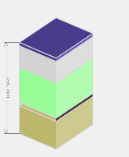 428.60428.60428.60428.60428.60428.60428.60428.60428.60428.60428.60428.60428.60428.60428.60428.60428.60428.60428.60428.60428.600.000.000.000.000.000.000.000.000.000.000.000.000.000.000.000.000.000.000.000.000.000.000.000.000.000.000.000.000.000.000.000.000.000.000.000.000.000.000.000.000.000.000.000.000.000.000.000.000.000.000.000.000.000.000.000.000.000.000.000.000.000.000.000.000.000.000.000.000.000.000.000.000.000.000.000.000.000.000.000.000.000.000.000.000.000.000.000.000.000.000.000.000.000.000.000.000.000.000.000.000.000.000.000.000.000.000.000.000.000.000.000.000.000.000.000.000.000.000.000.000.000.000.000.000.000.000.000.000.000.000.000.000.000.000.000.000.000.000.000.000.000.000.000.000.000.000.000.000.000.00Toplinska zaštita: Toplinska zaštita: Toplinska zaštita: Toplinska zaštita: Toplinska zaštita: Toplinska zaštita: Toplinska zaštita: Toplinska zaštita: Toplinska zaštita: Toplinska zaštita: Toplinska zaštita: Toplinska zaštita: Toplinska zaštita: Toplinska zaštita: Toplinska zaštita: Toplinska zaštita: Toplinska zaštita: Toplinska zaštita: Toplinska zaštita: Toplinska zaštita: Toplinska zaštita: Toplinska zaštita: Toplinska zaštita: Toplinska zaštita: Toplinska zaštita: Toplinska zaštita: Toplinska zaštita: Toplinska zaštita: Toplinska zaštita: Toplinska zaštita: Toplinska zaštita: Toplinska zaštita: Toplinska zaštita: Toplinska zaštita: Toplinska zaštita: Toplinska zaštita: Toplinska zaštita: Toplinska zaštita: Toplinska zaštita: Toplinska zaštita: Toplinska zaštita: Toplinska zaštita: Toplinska zaštita: Toplinska zaštita: Toplinska zaštita: Toplinska zaštita: Toplinska zaštita: Toplinska zaštita: Toplinska zaštita: Toplinska zaštita: Toplinska zaštita: Toplinska zaštita: Toplinska zaštita: Toplinska zaštita: U [W/m 2 K] = 0.33 ≤ 0.50 U [W/m 2 K] = 0.33 ≤ 0.50 U [W/m 2 K] = 0.33 ≤ 0.50 U [W/m 2 K] = 0.33 ≤ 0.50 U [W/m 2 K] = 0.33 ≤ 0.50 U [W/m 2 K] = 0.33 ≤ 0.50 U [W/m 2 K] = 0.33 ≤ 0.50 U [W/m 2 K] = 0.33 ≤ 0.50 U [W/m 2 K] = 0.33 ≤ 0.50 U [W/m 2 K] = 0.33 ≤ 0.50 U [W/m 2 K] = 0.33 ≤ 0.50 U [W/m 2 K] = 0.33 ≤ 0.50 U [W/m 2 K] = 0.33 ≤ 0.50 U [W/m 2 K] = 0.33 ≤ 0.50 U [W/m 2 K] = 0.33 ≤ 0.50 U [W/m 2 K] = 0.33 ≤ 0.50 U [W/m 2 K] = 0.33 ≤ 0.50 U [W/m 2 K] = 0.33 ≤ 0.50 U [W/m 2 K] = 0.33 ≤ 0.50 U [W/m 2 K] = 0.33 ≤ 0.50 U [W/m 2 K] = 0.33 ≤ 0.50 U [W/m 2 K] = 0.33 ≤ 0.50 U [W/m 2 K] = 0.33 ≤ 0.50 U [W/m 2 K] = 0.33 ≤ 0.50 U [W/m 2 K] = 0.33 ≤ 0.50 U [W/m 2 K] = 0.33 ≤ 0.50 U [W/m 2 K] = 0.33 ≤ 0.50 U [W/m 2 K] = 0.33 ≤ 0.50 U [W/m 2 K] = 0.33 ≤ 0.50 U [W/m 2 K] = 0.33 ≤ 0.50 U [W/m 2 K] = 0.33 ≤ 0.50 U [W/m 2 K] = 0.33 ≤ 0.50 U [W/m 2 K] = 0.33 ≤ 0.50 U [W/m 2 K] = 0.33 ≤ 0.50 U [W/m 2 K] = 0.33 ≤ 0.50 U [W/m 2 K] = 0.33 ≤ 0.50 U [W/m 2 K] = 0.33 ≤ 0.50 U [W/m 2 K] = 0.33 ≤ 0.50 U [W/m 2 K] = 0.33 ≤ 0.50 U [W/m 2 K] = 0.33 ≤ 0.50 U [W/m 2 K] = 0.33 ≤ 0.50 U [W/m 2 K] = 0.33 ≤ 0.50 U [W/m 2 K] = 0.33 ≤ 0.50 U [W/m 2 K] = 0.33 ≤ 0.50 U [W/m 2 K] = 0.33 ≤ 0.50 U [W/m 2 K] = 0.33 ≤ 0.50 U [W/m 2 K] = 0.33 ≤ 0.50 U [W/m 2 K] = 0.33 ≤ 0.50 U [W/m 2 K] = 0.33 ≤ 0.50 U [W/m 2 K] = 0.33 ≤ 0.50 U [W/m 2 K] = 0.33 ≤ 0.50 U [W/m 2 K] = 0.33 ≤ 0.50 U [W/m 2 K] = 0.33 ≤ 0.50 U [W/m 2 K] = 0.33 ≤ 0.50 U [W/m 2 K] = 0.33 ≤ 0.50 U [W/m 2 K] = 0.33 ≤ 0.50 ZADOVOLJAVA ZADOVOLJAVA ZADOVOLJAVA ZADOVOLJAVA ZADOVOLJAVA ZADOVOLJAVA ZADOVOLJAVA ZADOVOLJAVA ZADOVOLJAVA ZADOVOLJAVA ZADOVOLJAVA ZADOVOLJAVA ZADOVOLJAVA ZADOVOLJAVA ZADOVOLJAVA ZADOVOLJAVA ZADOVOLJAVA ZADOVOLJAVA ZADOVOLJAVA ZADOVOLJAVA ZADOVOLJAVA ZADOVOLJAVA ZADOVOLJAVA ZADOVOLJAVA ZADOVOLJAVA ZADOVOLJAVA ZADOVOLJAVA ZADOVOLJAVA ZADOVOLJAVA ZADOVOLJAVA ZADOVOLJAVA ZADOVOLJAVA ZADOVOLJAVA ZADOVOLJAVA ZADOVOLJAVA ZADOVOLJAVA ZADOVOLJAVA ZADOVOLJAVA ZADOVOLJAVA ZADOVOLJAVA ZADOVOLJAVA ZADOVOLJAVA ZADOVOLJAVA ZADOVOLJAVA ZADOVOLJAVA ZADOVOLJAVA ZADOVOLJAVA ZADOVOLJAVA ZADOVOLJAVA ZADOVOLJAVA ZADOVOLJAVA ZADOVOLJAVA ZADOVOLJAVA ZADOVOLJAVA ZADOVOLJAVA ZADOVOLJAVA ZADOVOLJAVA ZADOVOLJAVA ZADOVOLJAVA ZADOVOLJAVA ZADOVOLJAVA Površinska vlažnost: (Rizik okruženja s plijesni φ Si ≤ 0,8) Površinska vlažnost: (Rizik okruženja s plijesni φ Si ≤ 0,8) Površinska vlažnost: (Rizik okruženja s plijesni φ Si ≤ 0,8) Površinska vlažnost: (Rizik okruženja s plijesni φ Si ≤ 0,8) Površinska vlažnost: (Rizik okruženja s plijesni φ Si ≤ 0,8) Površinska vlažnost: (Rizik okruženja s plijesni φ Si ≤ 0,8) Površinska vlažnost: (Rizik okruženja s plijesni φ Si ≤ 0,8) Površinska vlažnost: (Rizik okruženja s plijesni φ Si ≤ 0,8) Površinska vlažnost: (Rizik okruženja s plijesni φ Si ≤ 0,8) Površinska vlažnost: (Rizik okruženja s plijesni φ Si ≤ 0,8) Površinska vlažnost: (Rizik okruženja s plijesni φ Si ≤ 0,8) Površinska vlažnost: (Rizik okruženja s plijesni φ Si ≤ 0,8) Površinska vlažnost: (Rizik okruženja s plijesni φ Si ≤ 0,8) Površinska vlažnost: (Rizik okruženja s plijesni φ Si ≤ 0,8) Površinska vlažnost: (Rizik okruženja s plijesni φ Si ≤ 0,8) Površinska vlažnost: (Rizik okruženja s plijesni φ Si ≤ 0,8) Površinska vlažnost: (Rizik okruženja s plijesni φ Si ≤ 0,8) Površinska vlažnost: (Rizik okruženja s plijesni φ Si ≤ 0,8) Površinska vlažnost: (Rizik okruženja s plijesni φ Si ≤ 0,8) Površinska vlažnost: (Rizik okruženja s plijesni φ Si ≤ 0,8) Površinska vlažnost: (Rizik okruženja s plijesni φ Si ≤ 0,8) Površinska vlažnost: (Rizik okruženja s plijesni φ Si ≤ 0,8) Površinska vlažnost: (Rizik okruženja s plijesni φ Si ≤ 0,8) Površinska vlažnost: (Rizik okruženja s plijesni φ Si ≤ 0,8) Površinska vlažnost: (Rizik okruženja s plijesni φ Si ≤ 0,8) Površinska vlažnost: (Rizik okruženja s plijesni φ Si ≤ 0,8) Površinska vlažnost: (Rizik okruženja s plijesni φ Si ≤ 0,8) Površinska vlažnost: (Rizik okruženja s plijesni φ Si ≤ 0,8) Površinska vlažnost: (Rizik okruženja s plijesni φ Si ≤ 0,8) Površinska vlažnost: (Rizik okruženja s plijesni φ Si ≤ 0,8) Površinska vlažnost: (Rizik okruženja s plijesni φ Si ≤ 0,8) Površinska vlažnost: (Rizik okruženja s plijesni φ Si ≤ 0,8) Površinska vlažnost: (Rizik okruženja s plijesni φ Si ≤ 0,8) Površinska vlažnost: (Rizik okruženja s plijesni φ Si ≤ 0,8) Površinska vlažnost: (Rizik okruženja s plijesni φ Si ≤ 0,8) Površinska vlažnost: (Rizik okruženja s plijesni φ Si ≤ 0,8) Površinska vlažnost: (Rizik okruženja s plijesni φ Si ≤ 0,8) Površinska vlažnost: (Rizik okruženja s plijesni φ Si ≤ 0,8) Površinska vlažnost: (Rizik okruženja s plijesni φ Si ≤ 0,8) Površinska vlažnost: (Rizik okruženja s plijesni φ Si ≤ 0,8) Površinska vlažnost: (Rizik okruženja s plijesni φ Si ≤ 0,8) Površinska vlažnost: (Rizik okruženja s plijesni φ Si ≤ 0,8) Površinska vlažnost: (Rizik okruženja s plijesni φ Si ≤ 0,8) Površinska vlažnost: (Rizik okruženja s plijesni φ Si ≤ 0,8) Površinska vlažnost: (Rizik okruženja s plijesni φ Si ≤ 0,8) Površinska vlažnost: (Rizik okruženja s plijesni φ Si ≤ 0,8) Površinska vlažnost: (Rizik okruženja s plijesni φ Si ≤ 0,8) Površinska vlažnost: (Rizik okruženja s plijesni φ Si ≤ 0,8) Površinska vlažnost: (Rizik okruženja s plijesni φ Si ≤ 0,8) Površinska vlažnost: (Rizik okruženja s plijesni φ Si ≤ 0,8) Površinska vlažnost: (Rizik okruženja s plijesni φ Si ≤ 0,8) Površinska vlažnost: (Rizik okruženja s plijesni φ Si ≤ 0,8) Površinska vlažnost: (Rizik okruženja s plijesni φ Si ≤ 0,8) Površinska vlažnost: (Rizik okruženja s plijesni φ Si ≤ 0,8) fRsi = 0.42 ≤ 0.92 fRsi = 0.42 ≤ 0.92 fRsi = 0.42 ≤ 0.92 fRsi = 0.42 ≤ 0.92 fRsi = 0.42 ≤ 0.92 fRsi = 0.42 ≤ 0.92 fRsi = 0.42 ≤ 0.92 fRsi = 0.42 ≤ 0.92 fRsi = 0.42 ≤ 0.92 fRsi = 0.42 ≤ 0.92 fRsi = 0.42 ≤ 0.92 fRsi = 0.42 ≤ 0.92 fRsi = 0.42 ≤ 0.92 fRsi = 0.42 ≤ 0.92 fRsi = 0.42 ≤ 0.92 fRsi = 0.42 ≤ 0.92 fRsi = 0.42 ≤ 0.92 fRsi = 0.42 ≤ 0.92 fRsi = 0.42 ≤ 0.92 fRsi = 0.42 ≤ 0.92 fRsi = 0.42 ≤ 0.92 fRsi = 0.42 ≤ 0.92 fRsi = 0.42 ≤ 0.92 fRsi = 0.42 ≤ 0.92 fRsi = 0.42 ≤ 0.92 fRsi = 0.42 ≤ 0.92 fRsi = 0.42 ≤ 0.92 fRsi = 0.42 ≤ 0.92 fRsi = 0.42 ≤ 0.92 fRsi = 0.42 ≤ 0.92 fRsi = 0.42 ≤ 0.92 fRsi = 0.42 ≤ 0.92 fRsi = 0.42 ≤ 0.92 fRsi = 0.42 ≤ 0.92 fRsi = 0.42 ≤ 0.92 fRsi = 0.42 ≤ 0.92 fRsi = 0.42 ≤ 0.92 fRsi = 0.42 ≤ 0.92 fRsi = 0.42 ≤ 0.92 fRsi = 0.42 ≤ 0.92 fRsi = 0.42 ≤ 0.92 fRsi = 0.42 ≤ 0.92 fRsi = 0.42 ≤ 0.92 fRsi = 0.42 ≤ 0.92 fRsi = 0.42 ≤ 0.92 fRsi = 0.42 ≤ 0.92 fRsi = 0.42 ≤ 0.92 fRsi = 0.42 ≤ 0.92 fRsi = 0.42 ≤ 0.92 fRsi = 0.42 ≤ 0.92 fRsi = 0.42 ≤ 0.92 fRsi = 0.42 ≤ 0.92 fRsi = 0.42 ≤ 0.92 fRsi = 0.42 ≤ 0.92 fRsi = 0.42 ≤ 0.92 fRsi = 0.42 ≤ 0.92 ZADOVOLJAVA ZADOVOLJAVA ZADOVOLJAVA ZADOVOLJAVA ZADOVOLJAVA ZADOVOLJAVA ZADOVOLJAVA ZADOVOLJAVA ZADOVOLJAVA ZADOVOLJAVA ZADOVOLJAVA ZADOVOLJAVA ZADOVOLJAVA ZADOVOLJAVA ZADOVOLJAVA ZADOVOLJAVA ZADOVOLJAVA ZADOVOLJAVA ZADOVOLJAVA ZADOVOLJAVA ZADOVOLJAVA ZADOVOLJAVA ZADOVOLJAVA ZADOVOLJAVA ZADOVOLJAVA ZADOVOLJAVA ZADOVOLJAVA ZADOVOLJAVA ZADOVOLJAVA ZADOVOLJAVA ZADOVOLJAVA ZADOVOLJAVA ZADOVOLJAVA ZADOVOLJAVA ZADOVOLJAVA ZADOVOLJAVA ZADOVOLJAVA ZADOVOLJAVA ZADOVOLJAVA ZADOVOLJAVA ZADOVOLJAVA ZADOVOLJAVA ZADOVOLJAVA ZADOVOLJAVA ZADOVOLJAVA ZADOVOLJAVA ZADOVOLJAVA ZADOVOLJAVA ZADOVOLJAVA ZADOVOLJAVA ZADOVOLJAVA ZADOVOLJAVA ZADOVOLJAVA ZADOVOLJAVA ZADOVOLJAVA ZADOVOLJAVA ZADOVOLJAVA ZADOVOLJAVA ZADOVOLJAVA ZADOVOLJAVA ZADOVOLJAVA Unutarnja kondenzacija: Unutarnja kondenzacija: Unutarnja kondenzacija: Unutarnja kondenzacija: Unutarnja kondenzacija: Unutarnja kondenzacija: Unutarnja kondenzacija: Unutarnja kondenzacija: Unutarnja kondenzacija: Unutarnja kondenzacija: Unutarnja kondenzacija: Unutarnja kondenzacija: Unutarnja kondenzacija: Unutarnja kondenzacija: Unutarnja kondenzacija: Unutarnja kondenzacija: Unutarnja kondenzacija: Unutarnja kondenzacija: Unutarnja kondenzacija: Unutarnja kondenzacija: Unutarnja kondenzacija: Unutarnja kondenzacija: Unutarnja kondenzacija: Unutarnja kondenzacija: Unutarnja kondenzacija: Unutarnja kondenzacija: Unutarnja kondenzacija: Unutarnja kondenzacija: Unutarnja kondenzacija: Unutarnja kondenzacija: Unutarnja kondenzacija: Unutarnja kondenzacija: Unutarnja kondenzacija: Unutarnja kondenzacija: Unutarnja kondenzacija: Unutarnja kondenzacija: Unutarnja kondenzacija: Unutarnja kondenzacija: Unutarnja kondenzacija: Unutarnja kondenzacija: Unutarnja kondenzacija: Unutarnja kondenzacija: Unutarnja kondenzacija: Unutarnja kondenzacija: Unutarnja kondenzacija: Unutarnja kondenzacija: Unutarnja kondenzacija: Unutarnja kondenzacija: Unutarnja kondenzacija: Unutarnja kondenzacija: Unutarnja kondenzacija: Unutarnja kondenzacija: Unutarnja kondenzacija: Unutarnja kondenzacija: ΣM a,god = 0,00 ΣM a,god = 0,00 ΣM a,god = 0,00 ΣM a,god = 0,00 ΣM a,god = 0,00 ΣM a,god = 0,00 ΣM a,god = 0,00 ΣM a,god = 0,00 ΣM a,god = 0,00 ΣM a,god = 0,00 ΣM a,god = 0,00 ΣM a,god = 0,00 ΣM a,god = 0,00 ΣM a,god = 0,00 ΣM a,god = 0,00 ΣM a,god = 0,00 ΣM a,god = 0,00 ΣM a,god = 0,00 ΣM a,god = 0,00 ΣM a,god = 0,00 ΣM a,god = 0,00 ΣM a,god = 0,00 ΣM a,god = 0,00 ΣM a,god = 0,00 ΣM a,god = 0,00 ΣM a,god = 0,00 ΣM a,god = 0,00 ΣM a,god = 0,00 ΣM a,god = 0,00 ΣM a,god = 0,00 ΣM a,god = 0,00 ΣM a,god = 0,00 ΣM a,god = 0,00 ΣM a,god = 0,00 ΣM a,god = 0,00 ΣM a,god = 0,00 ΣM a,god = 0,00 ΣM a,god = 0,00 ΣM a,god = 0,00 ΣM a,god = 0,00 ΣM a,god = 0,00 ΣM a,god = 0,00 ΣM a,god = 0,00 ΣM a,god = 0,00 ΣM a,god = 0,00 ΣM a,god = 0,00 ΣM a,god = 0,00 ΣM a,god = 0,00 ΣM a,god = 0,00 ΣM a,god = 0,00 ΣM a,god = 0,00 ΣM a,god = 0,00 ΣM a,god = 0,00 ΣM a,god = 0,00 ΣM a,god = 0,00 ΣM a,god = 0,00 ZADOVOLJAVA ZADOVOLJAVA ZADOVOLJAVA ZADOVOLJAVA ZADOVOLJAVA ZADOVOLJAVA ZADOVOLJAVA ZADOVOLJAVA ZADOVOLJAVA ZADOVOLJAVA ZADOVOLJAVA ZADOVOLJAVA ZADOVOLJAVA ZADOVOLJAVA ZADOVOLJAVA ZADOVOLJAVA ZADOVOLJAVA ZADOVOLJAVA ZADOVOLJAVA ZADOVOLJAVA ZADOVOLJAVA ZADOVOLJAVA ZADOVOLJAVA ZADOVOLJAVA ZADOVOLJAVA ZADOVOLJAVA ZADOVOLJAVA ZADOVOLJAVA ZADOVOLJAVA ZADOVOLJAVA ZADOVOLJAVA ZADOVOLJAVA ZADOVOLJAVA ZADOVOLJAVA ZADOVOLJAVA ZADOVOLJAVA ZADOVOLJAVA ZADOVOLJAVA ZADOVOLJAVA ZADOVOLJAVA ZADOVOLJAVA ZADOVOLJAVA ZADOVOLJAVA ZADOVOLJAVA ZADOVOLJAVA ZADOVOLJAVA ZADOVOLJAVA ZADOVOLJAVA ZADOVOLJAVA ZADOVOLJAVA ZADOVOLJAVA ZADOVOLJAVA ZADOVOLJAVA ZADOVOLJAVA ZADOVOLJAVA ZADOVOLJAVA ZADOVOLJAVA ZADOVOLJAVA ZADOVOLJAVA ZADOVOLJAVA ZADOVOLJAVA Dinamičke karakteristike: Dinamičke karakteristike: Dinamičke karakteristike: Dinamičke karakteristike: Dinamičke karakteristike: Dinamičke karakteristike: Dinamičke karakteristike: Dinamičke karakteristike: Dinamičke karakteristike: Dinamičke karakteristike: Dinamičke karakteristike: Dinamičke karakteristike: Dinamičke karakteristike: Dinamičke karakteristike: Dinamičke karakteristike: Dinamičke karakteristike: Dinamičke karakteristike: Dinamičke karakteristike: Dinamičke karakteristike: Dinamičke karakteristike: Dinamičke karakteristike: Dinamičke karakteristike: Dinamičke karakteristike: Dinamičke karakteristike: Dinamičke karakteristike: Dinamičke karakteristike: Dinamičke karakteristike: Dinamičke karakteristike: Dinamičke karakteristike: Dinamičke karakteristike: Dinamičke karakteristike: Dinamičke karakteristike: Dinamičke karakteristike: Dinamičke karakteristike: Dinamičke karakteristike: Dinamičke karakteristike: Dinamičke karakteristike: Dinamičke karakteristike: Dinamičke karakteristike: Dinamičke karakteristike: Dinamičke karakteristike: Dinamičke karakteristike: Dinamičke karakteristike: Dinamičke karakteristike: Dinamičke karakteristike: Dinamičke karakteristike: Dinamičke karakteristike: Dinamičke karakteristike: Dinamičke karakteristike: Dinamičke karakteristike: Dinamičke karakteristike: Dinamičke karakteristike: Dinamičke karakteristike: Dinamičke karakteristike: 339.75 ≥ 100 kg/m 2 U = 0.33 ≤ 0.50 339.75 ≥ 100 kg/m 2 U = 0.33 ≤ 0.50 339.75 ≥ 100 kg/m 2 U = 0.33 ≤ 0.50 339.75 ≥ 100 kg/m 2 U = 0.33 ≤ 0.50 339.75 ≥ 100 kg/m 2 U = 0.33 ≤ 0.50 339.75 ≥ 100 kg/m 2 U = 0.33 ≤ 0.50 339.75 ≥ 100 kg/m 2 U = 0.33 ≤ 0.50 339.75 ≥ 100 kg/m 2 U = 0.33 ≤ 0.50 339.75 ≥ 100 kg/m 2 U = 0.33 ≤ 0.50 339.75 ≥ 100 kg/m 2 U = 0.33 ≤ 0.50 339.75 ≥ 100 kg/m 2 U = 0.33 ≤ 0.50 339.75 ≥ 100 kg/m 2 U = 0.33 ≤ 0.50 339.75 ≥ 100 kg/m 2 U = 0.33 ≤ 0.50 339.75 ≥ 100 kg/m 2 U = 0.33 ≤ 0.50 339.75 ≥ 100 kg/m 2 U = 0.33 ≤ 0.50 339.75 ≥ 100 kg/m 2 U = 0.33 ≤ 0.50 339.75 ≥ 100 kg/m 2 U = 0.33 ≤ 0.50 339.75 ≥ 100 kg/m 2 U = 0.33 ≤ 0.50 339.75 ≥ 100 kg/m 2 U = 0.33 ≤ 0.50 339.75 ≥ 100 kg/m 2 U = 0.33 ≤ 0.50 339.75 ≥ 100 kg/m 2 U = 0.33 ≤ 0.50 339.75 ≥ 100 kg/m 2 U = 0.33 ≤ 0.50 339.75 ≥ 100 kg/m 2 U = 0.33 ≤ 0.50 339.75 ≥ 100 kg/m 2 U = 0.33 ≤ 0.50 339.75 ≥ 100 kg/m 2 U = 0.33 ≤ 0.50 339.75 ≥ 100 kg/m 2 U = 0.33 ≤ 0.50 339.75 ≥ 100 kg/m 2 U = 0.33 ≤ 0.50 339.75 ≥ 100 kg/m 2 U = 0.33 ≤ 0.50 339.75 ≥ 100 kg/m 2 U = 0.33 ≤ 0.50 339.75 ≥ 100 kg/m 2 U = 0.33 ≤ 0.50 339.75 ≥ 100 kg/m 2 U = 0.33 ≤ 0.50 339.75 ≥ 100 kg/m 2 U = 0.33 ≤ 0.50 339.75 ≥ 100 kg/m 2 U = 0.33 ≤ 0.50 339.75 ≥ 100 kg/m 2 U = 0.33 ≤ 0.50 339.75 ≥ 100 kg/m 2 U = 0.33 ≤ 0.50 339.75 ≥ 100 kg/m 2 U = 0.33 ≤ 0.50 339.75 ≥ 100 kg/m 2 U = 0.33 ≤ 0.50 339.75 ≥ 100 kg/m 2 U = 0.33 ≤ 0.50 339.75 ≥ 100 kg/m 2 U = 0.33 ≤ 0.50 339.75 ≥ 100 kg/m 2 U = 0.33 ≤ 0.50 339.75 ≥ 100 kg/m 2 U = 0.33 ≤ 0.50 339.75 ≥ 100 kg/m 2 U = 0.33 ≤ 0.50 339.75 ≥ 100 kg/m 2 U = 0.33 ≤ 0.50 339.75 ≥ 100 kg/m 2 U = 0.33 ≤ 0.50 339.75 ≥ 100 kg/m 2 U = 0.33 ≤ 0.50 339.75 ≥ 100 kg/m 2 U = 0.33 ≤ 0.50 339.75 ≥ 100 kg/m 2 U = 0.33 ≤ 0.50 339.75 ≥ 100 kg/m 2 U = 0.33 ≤ 0.50 339.75 ≥ 100 kg/m 2 U = 0.33 ≤ 0.50 339.75 ≥ 100 kg/m 2 U = 0.33 ≤ 0.50 339.75 ≥ 100 kg/m 2 U = 0.33 ≤ 0.50 339.75 ≥ 100 kg/m 2 U = 0.33 ≤ 0.50 339.75 ≥ 100 kg/m 2 U = 0.33 ≤ 0.50 339.75 ≥ 100 kg/m 2 U = 0.33 ≤ 0.50 339.75 ≥ 100 kg/m 2 U = 0.33 ≤ 0.50 339.75 ≥ 100 kg/m 2 U = 0.33 ≤ 0.50 ZADOVOLJAVA ZADOVOLJAVA ZADOVOLJAVA ZADOVOLJAVA ZADOVOLJAVA ZADOVOLJAVA ZADOVOLJAVA ZADOVOLJAVA ZADOVOLJAVA ZADOVOLJAVA ZADOVOLJAVA ZADOVOLJAVA ZADOVOLJAVA ZADOVOLJAVA ZADOVOLJAVA ZADOVOLJAVA ZADOVOLJAVA ZADOVOLJAVA ZADOVOLJAVA ZADOVOLJAVA ZADOVOLJAVA ZADOVOLJAVA ZADOVOLJAVA ZADOVOLJAVA ZADOVOLJAVA ZADOVOLJAVA ZADOVOLJAVA ZADOVOLJAVA ZADOVOLJAVA ZADOVOLJAVA ZADOVOLJAVA ZADOVOLJAVA ZADOVOLJAVA ZADOVOLJAVA ZADOVOLJAVA ZADOVOLJAVA ZADOVOLJAVA ZADOVOLJAVA ZADOVOLJAVA ZADOVOLJAVA ZADOVOLJAVA ZADOVOLJAVA ZADOVOLJAVA ZADOVOLJAVA ZADOVOLJAVA ZADOVOLJAVA ZADOVOLJAVA ZADOVOLJAVA ZADOVOLJAVA ZADOVOLJAVA ZADOVOLJAVA ZADOVOLJAVA ZADOVOLJAVA ZADOVOLJAVA ZADOVOLJAVA ZADOVOLJAVA ZADOVOLJAVA ZADOVOLJAVA ZADOVOLJAVA ZADOVOLJAVA ZADOVOLJAVA Dinamičke karakteristike: Dinamičke karakteristike: Dinamičke karakteristike: Dinamičke karakteristike: Dinamičke karakteristike: Dinamičke karakteristike: Dinamičke karakteristike: Dinamičke karakteristike: Dinamičke karakteristike: Dinamičke karakteristike: Dinamičke karakteristike: Dinamičke karakteristike: Dinamičke karakteristike: Dinamičke karakteristike: Dinamičke karakteristike: Dinamičke karakteristike: Dinamičke karakteristike: Dinamičke karakteristike: Dinamičke karakteristike: Dinamičke karakteristike: Dinamičke karakteristike: Dinamičke karakteristike: Dinamičke karakteristike: Dinamičke karakteristike: Dinamičke karakteristike: Dinamičke karakteristike: Dinamičke karakteristike: Dinamičke karakteristike: Dinamičke karakteristike: Dinamičke karakteristike: Dinamičke karakteristike: Dinamičke karakteristike: Dinamičke karakteristike: Dinamičke karakteristike: Dinamičke karakteristike: Dinamičke karakteristike: Dinamičke karakteristike: Dinamičke karakteristike: Dinamičke karakteristike: Dinamičke karakteristike: Dinamičke karakteristike: Dinamičke karakteristike: Dinamičke karakteristike: Dinamičke karakteristike: Dinamičke karakteristike: Dinamičke karakteristike: Dinamičke karakteristike: Dinamičke karakteristike: Dinamičke karakteristike: Dinamičke karakteristike: Dinamičke karakteristike: Dinamičke karakteristike: Dinamičke karakteristike: Dinamičke karakteristike: 339.75 ≥ 100 kg/m 2 U = 0.33 ≤ 0.50 339.75 ≥ 100 kg/m 2 U = 0.33 ≤ 0.50 339.75 ≥ 100 kg/m 2 U = 0.33 ≤ 0.50 339.75 ≥ 100 kg/m 2 U = 0.33 ≤ 0.50 339.75 ≥ 100 kg/m 2 U = 0.33 ≤ 0.50 339.75 ≥ 100 kg/m 2 U = 0.33 ≤ 0.50 339.75 ≥ 100 kg/m 2 U = 0.33 ≤ 0.50 339.75 ≥ 100 kg/m 2 U = 0.33 ≤ 0.50 339.75 ≥ 100 kg/m 2 U = 0.33 ≤ 0.50 339.75 ≥ 100 kg/m 2 U = 0.33 ≤ 0.50 339.75 ≥ 100 kg/m 2 U = 0.33 ≤ 0.50 339.75 ≥ 100 kg/m 2 U = 0.33 ≤ 0.50 339.75 ≥ 100 kg/m 2 U = 0.33 ≤ 0.50 339.75 ≥ 100 kg/m 2 U = 0.33 ≤ 0.50 339.75 ≥ 100 kg/m 2 U = 0.33 ≤ 0.50 339.75 ≥ 100 kg/m 2 U = 0.33 ≤ 0.50 339.75 ≥ 100 kg/m 2 U = 0.33 ≤ 0.50 339.75 ≥ 100 kg/m 2 U = 0.33 ≤ 0.50 339.75 ≥ 100 kg/m 2 U = 0.33 ≤ 0.50 339.75 ≥ 100 kg/m 2 U = 0.33 ≤ 0.50 339.75 ≥ 100 kg/m 2 U = 0.33 ≤ 0.50 339.75 ≥ 100 kg/m 2 U = 0.33 ≤ 0.50 339.75 ≥ 100 kg/m 2 U = 0.33 ≤ 0.50 339.75 ≥ 100 kg/m 2 U = 0.33 ≤ 0.50 339.75 ≥ 100 kg/m 2 U = 0.33 ≤ 0.50 339.75 ≥ 100 kg/m 2 U = 0.33 ≤ 0.50 339.75 ≥ 100 kg/m 2 U = 0.33 ≤ 0.50 339.75 ≥ 100 kg/m 2 U = 0.33 ≤ 0.50 339.75 ≥ 100 kg/m 2 U = 0.33 ≤ 0.50 339.75 ≥ 100 kg/m 2 U = 0.33 ≤ 0.50 339.75 ≥ 100 kg/m 2 U = 0.33 ≤ 0.50 339.75 ≥ 100 kg/m 2 U = 0.33 ≤ 0.50 339.75 ≥ 100 kg/m 2 U = 0.33 ≤ 0.50 339.75 ≥ 100 kg/m 2 U = 0.33 ≤ 0.50 339.75 ≥ 100 kg/m 2 U = 0.33 ≤ 0.50 339.75 ≥ 100 kg/m 2 U = 0.33 ≤ 0.50 339.75 ≥ 100 kg/m 2 U = 0.33 ≤ 0.50 339.75 ≥ 100 kg/m 2 U = 0.33 ≤ 0.50 339.75 ≥ 100 kg/m 2 U = 0.33 ≤ 0.50 339.75 ≥ 100 kg/m 2 U = 0.33 ≤ 0.50 339.75 ≥ 100 kg/m 2 U = 0.33 ≤ 0.50 339.75 ≥ 100 kg/m 2 U = 0.33 ≤ 0.50 339.75 ≥ 100 kg/m 2 U = 0.33 ≤ 0.50 339.75 ≥ 100 kg/m 2 U = 0.33 ≤ 0.50 339.75 ≥ 100 kg/m 2 U = 0.33 ≤ 0.50 339.75 ≥ 100 kg/m 2 U = 0.33 ≤ 0.50 339.75 ≥ 100 kg/m 2 U = 0.33 ≤ 0.50 339.75 ≥ 100 kg/m 2 U = 0.33 ≤ 0.50 339.75 ≥ 100 kg/m 2 U = 0.33 ≤ 0.50 339.75 ≥ 100 kg/m 2 U = 0.33 ≤ 0.50 339.75 ≥ 100 kg/m 2 U = 0.33 ≤ 0.50 339.75 ≥ 100 kg/m 2 U = 0.33 ≤ 0.50 339.75 ≥ 100 kg/m 2 U = 0.33 ≤ 0.50 339.75 ≥ 100 kg/m 2 U = 0.33 ≤ 0.50 339.75 ≥ 100 kg/m 2 U = 0.33 ≤ 0.50 339.75 ≥ 100 kg/m 2 U = 0.33 ≤ 0.50 ZADOVOLJAVA ZADOVOLJAVA ZADOVOLJAVA ZADOVOLJAVA ZADOVOLJAVA ZADOVOLJAVA ZADOVOLJAVA ZADOVOLJAVA ZADOVOLJAVA ZADOVOLJAVA ZADOVOLJAVA ZADOVOLJAVA ZADOVOLJAVA ZADOVOLJAVA ZADOVOLJAVA ZADOVOLJAVA ZADOVOLJAVA ZADOVOLJAVA ZADOVOLJAVA ZADOVOLJAVA ZADOVOLJAVA ZADOVOLJAVA ZADOVOLJAVA ZADOVOLJAVA ZADOVOLJAVA ZADOVOLJAVA ZADOVOLJAVA ZADOVOLJAVA ZADOVOLJAVA ZADOVOLJAVA ZADOVOLJAVA ZADOVOLJAVA ZADOVOLJAVA ZADOVOLJAVA ZADOVOLJAVA ZADOVOLJAVA ZADOVOLJAVA ZADOVOLJAVA ZADOVOLJAVA ZADOVOLJAVA ZADOVOLJAVA ZADOVOLJAVA ZADOVOLJAVA ZADOVOLJAVA ZADOVOLJAVA ZADOVOLJAVA ZADOVOLJAVA ZADOVOLJAVA ZADOVOLJAVA ZADOVOLJAVA ZADOVOLJAVA ZADOVOLJAVA ZADOVOLJAVA ZADOVOLJAVA ZADOVOLJAVA ZADOVOLJAVA ZADOVOLJAVA ZADOVOLJAVA ZADOVOLJAVA ZADOVOLJAVA ZADOVOLJAVA Slojevi građevnog dijela u smjeru toplinskog toka Slojevi građevnog dijela u smjeru toplinskog toka Slojevi građevnog dijela u smjeru toplinskog toka Slojevi građevnog dijela u smjeru toplinskog toka Slojevi građevnog dijela u smjeru toplinskog toka Slojevi građevnog dijela u smjeru toplinskog toka Slojevi građevnog dijela u smjeru toplinskog toka Slojevi građevnog dijela u smjeru toplinskog toka Slojevi građevnog dijela u smjeru toplinskog toka Slojevi građevnog dijela u smjeru toplinskog toka Slojevi građevnog dijela u smjeru toplinskog toka Slojevi građevnog dijela u smjeru toplinskog toka Slojevi građevnog dijela u smjeru toplinskog toka Slojevi građevnog dijela u smjeru toplinskog toka Slojevi građevnog dijela u smjeru toplinskog toka Slojevi građevnog dijela u smjeru toplinskog toka Slojevi građevnog dijela u smjeru toplinskog toka Slojevi građevnog dijela u smjeru toplinskog toka Slojevi građevnog dijela u smjeru toplinskog toka Slojevi građevnog dijela u smjeru toplinskog toka Slojevi građevnog dijela u smjeru toplinskog toka Slojevi građevnog dijela u smjeru toplinskog toka Slojevi građevnog dijela u smjeru toplinskog toka Slojevi građevnog dijela u smjeru toplinskog toka Slojevi građevnog dijela u smjeru toplinskog toka Slojevi građevnog dijela u smjeru toplinskog toka Slojevi građevnog dijela u smjeru toplinskog toka Slojevi građevnog dijela u smjeru toplinskog toka Slojevi građevnog dijela u smjeru toplinskog toka Slojevi građevnog dijela u smjeru toplinskog toka Slojevi građevnog dijela u smjeru toplinskog toka Slojevi građevnog dijela u smjeru toplinskog toka Slojevi građevnog dijela u smjeru toplinskog toka Slojevi građevnog dijela u smjeru toplinskog toka Slojevi građevnog dijela u smjeru toplinskog toka Slojevi građevnog dijela u smjeru toplinskog toka Slojevi građevnog dijela u smjeru toplinskog toka Slojevi građevnog dijela u smjeru toplinskog toka Slojevi građevnog dijela u smjeru toplinskog toka Slojevi građevnog dijela u smjeru toplinskog toka Slojevi građevnog dijela u smjeru toplinskog toka Slojevi građevnog dijela u smjeru toplinskog toka Slojevi građevnog dijela u smjeru toplinskog toka Slojevi građevnog dijela u smjeru toplinskog toka Slojevi građevnog dijela u smjeru toplinskog toka Slojevi građevnog dijela u smjeru toplinskog toka Slojevi građevnog dijela u smjeru toplinskog toka Slojevi građevnog dijela u smjeru toplinskog toka Slojevi građevnog dijela u smjeru toplinskog toka Slojevi građevnog dijela u smjeru toplinskog toka Slojevi građevnog dijela u smjeru toplinskog toka Slojevi građevnog dijela u smjeru toplinskog toka Slojevi građevnog dijela u smjeru toplinskog toka Slojevi građevnog dijela u smjeru toplinskog toka Slojevi građevnog dijela u smjeru toplinskog toka Slojevi građevnog dijela u smjeru toplinskog toka Slojevi građevnog dijela u smjeru toplinskog toka Slojevi građevnog dijela u smjeru toplinskog toka Slojevi građevnog dijela u smjeru toplinskog toka Slojevi građevnog dijela u smjeru toplinskog toka Slojevi građevnog dijela u smjeru toplinskog toka Slojevi građevnog dijela u smjeru toplinskog toka Slojevi građevnog dijela u smjeru toplinskog toka Slojevi građevnog dijela u smjeru toplinskog toka Slojevi građevnog dijela u smjeru toplinskog toka Slojevi građevnog dijela u smjeru toplinskog toka Slojevi građevnog dijela u smjeru toplinskog toka Slojevi građevnog dijela u smjeru toplinskog toka Slojevi građevnog dijela u smjeru toplinskog toka Slojevi građevnog dijela u smjeru toplinskog toka Slojevi građevnog dijela u smjeru toplinskog toka Slojevi građevnog dijela u smjeru toplinskog toka Slojevi građevnog dijela u smjeru toplinskog toka Slojevi građevnog dijela u smjeru toplinskog toka Slojevi građevnog dijela u smjeru toplinskog toka Slojevi građevnog dijela u smjeru toplinskog toka Slojevi građevnog dijela u smjeru toplinskog toka d[cm] d[cm] d[cm] d[cm] d[cm] d[cm] d[cm] d[cm] d[cm] d[cm] d[cm] d[cm] d[cm] d[cm] d[cm] d[cm] d[cm] d[cm] d[cm] d[cm] d[cm] d[cm] d[cm] d[cm] d[cm] d[cm] d[cm] ρ[kg/m 3 ] ρ[kg/m 3 ] ρ[kg/m 3 ] ρ[kg/m 3 ] ρ[kg/m 3 ] ρ[kg/m 3 ] ρ[kg/m 3 ] ρ[kg/m 3 ] ρ[kg/m 3 ] ρ[kg/m 3 ] ρ[kg/m 3 ] ρ[kg/m 3 ] ρ[kg/m 3 ] ρ[kg/m 3 ] ρ[kg/m 3 ] ρ[kg/m 3 ] ρ[kg/m 3 ] ρ[kg/m 3 ] ρ[kg/m 3 ] ρ[kg/m 3 ] ρ[kg/m 3 ] ρ[kg/m 3 ] ρ[kg/m 3 ] ρ[kg/m 3 ] ρ[kg/m 3 ] ρ[kg/m 3 ] ρ[kg/m 3 ] ρ[kg/m 3 ] ρ[kg/m 3 ] ρ[kg/m 3 ] λ[W/mK] λ[W/mK] λ[W/mK] λ[W/mK] λ[W/mK] λ[W/mK] λ[W/mK] λ[W/mK] λ[W/mK] λ[W/mK] λ[W/mK] λ[W/mK] λ[W/mK] λ[W/mK] λ[W/mK] λ[W/mK] λ[W/mK] λ[W/mK] λ[W/mK] λ[W/mK] λ[W/mK] λ[W/mK] λ[W/mK] λ[W/mK] λ[W/mK] λ[W/mK] λ[W/mK] λ[W/mK] λ[W/mK] R[m 2 K/W] R[m 2 K/W] R[m 2 K/W] R[m 2 K/W] R[m 2 K/W] R[m 2 K/W] R[m 2 K/W] R[m 2 K/W] R[m 2 K/W] R[m 2 K/W] R[m 2 K/W] R[m 2 K/W] R[m 2 K/W] R[m 2 K/W] R[m 2 K/W] R[m 2 K/W] R[m 2 K/W] R[m 2 K/W] R[m 2 K/W] R[m 2 K/W] R[m 2 K/W] R[m 2 K/W] R[m 2 K/W] R[m 2 K/W] R[m 2 K/W] R[m 2 K/W] R[m 2 K/W] R[m 2 K/W] R[m 2 K/W] R[m 2 K/W] R[m 2 K/W] R[m 2 K/W] 1 1 1 1 1 1 1 2.01 Armirani beton 2.01 Armirani beton 2.01 Armirani beton 2.01 Armirani beton 2.01 Armirani beton 2.01 Armirani beton 2.01 Armirani beton 2.01 Armirani beton 2.01 Armirani beton 2.01 Armirani beton 2.01 Armirani beton 2.01 Armirani beton 2.01 Armirani beton 2.01 Armirani beton 2.01 Armirani beton 2.01 Armirani beton 2.01 Armirani beton 2.01 Armirani beton 2.01 Armirani beton 2.01 Armirani beton 2.01 Armirani beton 2.01 Armirani beton 2.01 Armirani beton 2.01 Armirani beton 2.01 Armirani beton 2.01 Armirani beton 2.01 Armirani beton 2.01 Armirani beton 2.01 Armirani beton 2.01 Armirani beton 2.01 Armirani beton 2.01 Armirani beton 2.01 Armirani beton 2.01 Armirani beton 2.01 Armirani beton 2.01 Armirani beton 2.01 Armirani beton 2.01 Armirani beton 2.01 Armirani beton 2.01 Armirani beton 2.01 Armirani beton 2.01 Armirani beton 2.01 Armirani beton 2.01 Armirani beton 2.01 Armirani beton 2.01 Armirani beton 2.01 Armirani beton 2.01 Armirani beton 2.01 Armirani beton 2.01 Armirani beton 2.01 Armirani beton 2.01 Armirani beton 2.01 Armirani beton 2.01 Armirani beton 2.01 Armirani beton 2.01 Armirani beton 2.01 Armirani beton 2.01 Armirani beton 2.01 Armirani beton 2.01 Armirani beton 2.01 Armirani beton 2.01 Armirani beton 2.01 Armirani beton 2.01 Armirani beton 2.01 Armirani beton 2.01 Armirani beton 2.01 Armirani beton 2.01 Armirani beton 2.01 Armirani beton 2.01 Armirani beton 2.01 Armirani beton 2.01 Armirani beton 2.01 Armirani beton 2.01 Armirani beton 2.01 Armirani beton 2.01 Armirani beton 2.01 Armirani beton 8.000 8.000 8.000 8.000 8.000 8.000 8.000 8.000 8.000 8.000 8.000 8.000 8.000 8.000 8.000 8.000 8.000 8.000 8.000 8.000 8.000 8.000 8.000 8.000 8.000 8.000 8.000 2500.00 2500.00 2500.00 2500.00 2500.00 2500.00 2500.00 2500.00 2500.00 2500.00 2500.00 2500.00 2500.00 2500.00 2500.00 2500.00 2500.00 2500.00 2500.00 2500.00 2500.00 2500.00 2500.00 2500.00 2500.00 2500.00 2500.00 2500.00 2500.00 2500.00 2.600 2.600 2.600 2.600 2.600 2.600 2.600 2.600 2.600 2.600 2.600 2.600 2.600 2.600 2.600 2.600 2.600 2.600 2.600 2.600 2.600 2.600 2.600 2.600 2.600 2.600 2.600 2.600 2.600 0.031 0.031 0.031 0.031 0.031 0.031 0.031 0.031 0.031 0.031 0.031 0.031 0.031 0.031 0.031 0.031 0.031 0.031 0.031 0.031 0.031 0.031 0.031 0.031 0.031 0.031 0.031 0.031 0.031 0.031 0.031 0.031 2 2 2 2 2 2 2 Parna brana Parna brana Parna brana Parna brana Parna brana Parna brana Parna brana Parna brana Parna brana Parna brana Parna brana Parna brana Parna brana Parna brana Parna brana Parna brana Parna brana Parna brana Parna brana Parna brana Parna brana Parna brana Parna brana Parna brana Parna brana Parna brana Parna brana Parna brana Parna brana Parna brana Parna brana Parna brana Parna brana Parna brana Parna brana Parna brana Parna brana Parna brana Parna brana Parna brana Parna brana Parna brana Parna brana Parna brana Parna brana Parna brana Parna brana Parna brana Parna brana Parna brana Parna brana Parna brana Parna brana Parna brana Parna brana Parna brana Parna brana Parna brana Parna brana Parna brana Parna brana Parna brana Parna brana Parna brana Parna brana Parna brana Parna brana Parna brana Parna brana Parna brana Parna brana Parna brana Parna brana Parna brana Parna brana Parna brana Parna brana 1.000 1.000 1.000 1.000 1.000 1.000 1.000 1.000 1.000 1.000 1.000 1.000 1.000 1.000 1.000 1.000 1.000 1.000 1.000 1.000 1.000 1.000 1.000 1.000 1.000 1.000 1.000 500.00 500.00 500.00 500.00 500.00 500.00 500.00 500.00 500.00 500.00 500.00 500.00 500.00 500.00 500.00 500.00 500.00 500.00 500.00 500.00 500.00 500.00 500.00 500.00 500.00 500.00 500.00 500.00 500.00 500.00 0.500 0.500 0.500 0.500 0.500 0.500 0.500 0.500 0.500 0.500 0.500 0.500 0.500 0.500 0.500 0.500 0.500 0.500 0.500 0.500 0.500 0.500 0.500 0.500 0.500 0.500 0.500 0.500 0.500 0.020 0.020 0.020 0.020 0.020 0.020 0.020 0.020 0.020 0.020 0.020 0.020 0.020 0.020 0.020 0.020 0.020 0.020 0.020 0.020 0.020 0.020 0.020 0.020 0.020 0.020 0.020 0.020 0.020 0.020 0.020 0.020 3 3 3 3 3 3 3 7.03 Ekstrudirana polistir. pjena (XPS) 7.03 Ekstrudirana polistir. pjena (XPS) 7.03 Ekstrudirana polistir. pjena (XPS) 7.03 Ekstrudirana polistir. pjena (XPS) 7.03 Ekstrudirana polistir. pjena (XPS) 7.03 Ekstrudirana polistir. pjena (XPS) 7.03 Ekstrudirana polistir. pjena (XPS) 7.03 Ekstrudirana polistir. pjena (XPS) 7.03 Ekstrudirana polistir. pjena (XPS) 7.03 Ekstrudirana polistir. pjena (XPS) 7.03 Ekstrudirana polistir. pjena (XPS) 7.03 Ekstrudirana polistir. pjena (XPS) 7.03 Ekstrudirana polistir. pjena (XPS) 7.03 Ekstrudirana polistir. pjena (XPS) 7.03 Ekstrudirana polistir. pjena (XPS) 7.03 Ekstrudirana polistir. pjena (XPS) 7.03 Ekstrudirana polistir. pjena (XPS) 7.03 Ekstrudirana polistir. pjena (XPS) 7.03 Ekstrudirana polistir. pjena (XPS) 7.03 Ekstrudirana polistir. pjena (XPS) 7.03 Ekstrudirana polistir. pjena (XPS) 7.03 Ekstrudirana polistir. pjena (XPS) 7.03 Ekstrudirana polistir. pjena (XPS) 7.03 Ekstrudirana polistir. pjena (XPS) 7.03 Ekstrudirana polistir. pjena (XPS) 7.03 Ekstrudirana polistir. pjena (XPS) 7.03 Ekstrudirana polistir. pjena (XPS) 7.03 Ekstrudirana polistir. pjena (XPS) 7.03 Ekstrudirana polistir. pjena (XPS) 7.03 Ekstrudirana polistir. pjena (XPS) 7.03 Ekstrudirana polistir. pjena (XPS) 7.03 Ekstrudirana polistir. pjena (XPS) 7.03 Ekstrudirana polistir. pjena (XPS) 7.03 Ekstrudirana polistir. pjena (XPS) 7.03 Ekstrudirana polistir. pjena (XPS) 7.03 Ekstrudirana polistir. pjena (XPS) 7.03 Ekstrudirana polistir. pjena (XPS) 7.03 Ekstrudirana polistir. pjena (XPS) 7.03 Ekstrudirana polistir. pjena (XPS) 7.03 Ekstrudirana polistir. pjena (XPS) 7.03 Ekstrudirana polistir. pjena (XPS) 7.03 Ekstrudirana polistir. pjena (XPS) 7.03 Ekstrudirana polistir. pjena (XPS) 7.03 Ekstrudirana polistir. pjena (XPS) 7.03 Ekstrudirana polistir. pjena (XPS) 7.03 Ekstrudirana polistir. pjena (XPS) 7.03 Ekstrudirana polistir. pjena (XPS) 7.03 Ekstrudirana polistir. pjena (XPS) 7.03 Ekstrudirana polistir. pjena (XPS) 7.03 Ekstrudirana polistir. pjena (XPS) 7.03 Ekstrudirana polistir. pjena (XPS) 7.03 Ekstrudirana polistir. pjena (XPS) 7.03 Ekstrudirana polistir. pjena (XPS) 7.03 Ekstrudirana polistir. pjena (XPS) 7.03 Ekstrudirana polistir. pjena (XPS) 7.03 Ekstrudirana polistir. pjena (XPS) 7.03 Ekstrudirana polistir. pjena (XPS) 7.03 Ekstrudirana polistir. pjena (XPS) 7.03 Ekstrudirana polistir. pjena (XPS) 7.03 Ekstrudirana polistir. pjena (XPS) 7.03 Ekstrudirana polistir. pjena (XPS) 7.03 Ekstrudirana polistir. pjena (XPS) 7.03 Ekstrudirana polistir. pjena (XPS) 7.03 Ekstrudirana polistir. pjena (XPS) 7.03 Ekstrudirana polistir. pjena (XPS) 7.03 Ekstrudirana polistir. pjena (XPS) 7.03 Ekstrudirana polistir. pjena (XPS) 7.03 Ekstrudirana polistir. pjena (XPS) 7.03 Ekstrudirana polistir. pjena (XPS) 7.03 Ekstrudirana polistir. pjena (XPS) 7.03 Ekstrudirana polistir. pjena (XPS) 7.03 Ekstrudirana polistir. pjena (XPS) 7.03 Ekstrudirana polistir. pjena (XPS) 7.03 Ekstrudirana polistir. pjena (XPS) 7.03 Ekstrudirana polistir. pjena (XPS) 7.03 Ekstrudirana polistir. pjena (XPS) 7.03 Ekstrudirana polistir. pjena (XPS) 10.000 10.000 10.000 10.000 10.000 10.000 10.000 10.000 10.000 10.000 10.000 10.000 10.000 10.000 10.000 10.000 10.000 10.000 10.000 10.000 10.000 10.000 10.000 10.000 10.000 10.000 10.000 37.50 37.50 37.50 37.50 37.50 37.50 37.50 37.50 37.50 37.50 37.50 37.50 37.50 37.50 37.50 37.50 37.50 37.50 37.50 37.50 37.50 37.50 37.50 37.50 37.50 37.50 37.50 37.50 37.50 37.50 0.036 0.036 0.036 0.036 0.036 0.036 0.036 0.036 0.036 0.036 0.036 0.036 0.036 0.036 0.036 0.036 0.036 0.036 0.036 0.036 0.036 0.036 0.036 0.036 0.036 0.036 0.036 0.036 0.036 2.778 2.778 2.778 2.778 2.778 2.778 2.778 2.778 2.778 2.778 2.778 2.778 2.778 2.778 2.778 2.778 2.778 2.778 2.778 2.778 2.778 2.778 2.778 2.778 2.778 2.778 2.778 2.778 2.778 2.778 2.778 2.778 4 4 4 4 4 4 4 3.19 Cementni estrih 3.19 Cementni estrih 3.19 Cementni estrih 3.19 Cementni estrih 3.19 Cementni estrih 3.19 Cementni estrih 3.19 Cementni estrih 3.19 Cementni estrih 3.19 Cementni estrih 3.19 Cementni estrih 3.19 Cementni estrih 3.19 Cementni estrih 3.19 Cementni estrih 3.19 Cementni estrih 3.19 Cementni estrih 3.19 Cementni estrih 3.19 Cementni estrih 3.19 Cementni estrih 3.19 Cementni estrih 3.19 Cementni estrih 3.19 Cementni estrih 3.19 Cementni estrih 3.19 Cementni estrih 3.19 Cementni estrih 3.19 Cementni estrih 3.19 Cementni estrih 3.19 Cementni estrih 3.19 Cementni estrih 3.19 Cementni estrih 3.19 Cementni estrih 3.19 Cementni estrih 3.19 Cementni estrih 3.19 Cementni estrih 3.19 Cementni estrih 3.19 Cementni estrih 3.19 Cementni estrih 3.19 Cementni estrih 3.19 Cementni estrih 3.19 Cementni estrih 3.19 Cementni estrih 3.19 Cementni estrih 3.19 Cementni estrih 3.19 Cementni estrih 3.19 Cementni estrih 3.19 Cementni estrih 3.19 Cementni estrih 3.19 Cementni estrih 3.19 Cementni estrih 3.19 Cementni estrih 3.19 Cementni estrih 3.19 Cementni estrih 3.19 Cementni estrih 3.19 Cementni estrih 3.19 Cementni estrih 3.19 Cementni estrih 3.19 Cementni estrih 3.19 Cementni estrih 3.19 Cementni estrih 3.19 Cementni estrih 3.19 Cementni estrih 3.19 Cementni estrih 3.19 Cementni estrih 3.19 Cementni estrih 3.19 Cementni estrih 3.19 Cementni estrih 3.19 Cementni estrih 3.19 Cementni estrih 3.19 Cementni estrih 3.19 Cementni estrih 3.19 Cementni estrih 3.19 Cementni estrih 3.19 Cementni estrih 3.19 Cementni estrih 3.19 Cementni estrih 3.19 Cementni estrih 3.19 Cementni estrih 3.19 Cementni estrih 6.000 6.000 6.000 6.000 6.000 6.000 6.000 6.000 6.000 6.000 6.000 6.000 6.000 6.000 6.000 6.000 6.000 6.000 6.000 6.000 6.000 6.000 6.000 6.000 6.000 6.000 6.000 2000.00 2000.00 2000.00 2000.00 2000.00 2000.00 2000.00 2000.00 2000.00 2000.00 2000.00 2000.00 2000.00 2000.00 2000.00 2000.00 2000.00 2000.00 2000.00 2000.00 2000.00 2000.00 2000.00 2000.00 2000.00 2000.00 2000.00 2000.00 2000.00 2000.00 1.600 1.600 1.600 1.600 1.600 1.600 1.600 1.600 1.600 1.600 1.600 1.600 1.600 1.600 1.600 1.600 1.600 1.600 1.600 1.600 1.600 1.600 1.600 1.600 1.600 1.600 1.600 1.600 1.600 0.038 0.038 0.038 0.038 0.038 0.038 0.038 0.038 0.038 0.038 0.038 0.038 0.038 0.038 0.038 0.038 0.038 0.038 0.038 0.038 0.038 0.038 0.038 0.038 0.038 0.038 0.038 0.038 0.038 0.038 0.038 0.038 5 5 5 5 5 5 5 Bitumenska ljepenka (traka) Bitumenska ljepenka (traka) Bitumenska ljepenka (traka) Bitumenska ljepenka (traka) Bitumenska ljepenka (traka) Bitumenska ljepenka (traka) Bitumenska ljepenka (traka) Bitumenska ljepenka (traka) Bitumenska ljepenka (traka) Bitumenska ljepenka (traka) Bitumenska ljepenka (traka) Bitumenska ljepenka (traka) Bitumenska ljepenka (traka) Bitumenska ljepenka (traka) Bitumenska ljepenka (traka) Bitumenska ljepenka (traka) Bitumenska ljepenka (traka) Bitumenska ljepenka (traka) Bitumenska ljepenka (traka) Bitumenska ljepenka (traka) Bitumenska ljepenka (traka) Bitumenska ljepenka (traka) Bitumenska ljepenka (traka) Bitumenska ljepenka (traka) Bitumenska ljepenka (traka) Bitumenska ljepenka (traka) Bitumenska ljepenka (traka) Bitumenska ljepenka (traka) Bitumenska ljepenka (traka) Bitumenska ljepenka (traka) Bitumenska ljepenka (traka) Bitumenska ljepenka (traka) Bitumenska ljepenka (traka) Bitumenska ljepenka (traka) Bitumenska ljepenka (traka) Bitumenska ljepenka (traka) Bitumenska ljepenka (traka) Bitumenska ljepenka (traka) Bitumenska ljepenka (traka) Bitumenska ljepenka (traka) Bitumenska ljepenka (traka) Bitumenska ljepenka (traka) Bitumenska ljepenka (traka) Bitumenska ljepenka (traka) Bitumenska ljepenka (traka) Bitumenska ljepenka (traka) Bitumenska ljepenka (traka) Bitumenska ljepenka (traka) Bitumenska ljepenka (traka) Bitumenska ljepenka (traka) Bitumenska ljepenka (traka) Bitumenska ljepenka (traka) Bitumenska ljepenka (traka) Bitumenska ljepenka (traka) Bitumenska ljepenka (traka) Bitumenska ljepenka (traka) Bitumenska ljepenka (traka) Bitumenska ljepenka (traka) Bitumenska ljepenka (traka) Bitumenska ljepenka (traka) Bitumenska ljepenka (traka) Bitumenska ljepenka (traka) Bitumenska ljepenka (traka) Bitumenska ljepenka (traka) Bitumenska ljepenka (traka) Bitumenska ljepenka (traka) Bitumenska ljepenka (traka) Bitumenska ljepenka (traka) Bitumenska ljepenka (traka) Bitumenska ljepenka (traka) Bitumenska ljepenka (traka) Bitumenska ljepenka (traka) Bitumenska ljepenka (traka) Bitumenska ljepenka (traka) Bitumenska ljepenka (traka) Bitumenska ljepenka (traka) Bitumenska ljepenka (traka) 1.000 1.000 1.000 1.000 1.000 1.000 1.000 1.000 1.000 1.000 1.000 1.000 1.000 1.000 1.000 1.000 1.000 1.000 1.000 1.000 1.000 1.000 1.000 1.000 1.000 1.000 1.000 1100.00 1100.00 1100.00 1100.00 1100.00 1100.00 1100.00 1100.00 1100.00 1100.00 1100.00 1100.00 1100.00 1100.00 1100.00 1100.00 1100.00 1100.00 1100.00 1100.00 1100.00 1100.00 1100.00 1100.00 1100.00 1100.00 1100.00 1100.00 1100.00 1100.00 0.230 0.230 0.230 0.230 0.230 0.230 0.230 0.230 0.230 0.230 0.230 0.230 0.230 0.230 0.230 0.230 0.230 0.230 0.230 0.230 0.230 0.230 0.230 0.230 0.230 0.230 0.230 0.230 0.230 0.043 0.043 0.043 0.043 0.043 0.043 0.043 0.043 0.043 0.043 0.043 0.043 0.043 0.043 0.043 0.043 0.043 0.043 0.043 0.043 0.043 0.043 0.043 0.043 0.043 0.043 0.043 0.043 0.043 0.043 0.043 0.043 R si = 0.100 R si = 0.100 R si = 0.100 R si = 0.100 R si = 0.100 R si = 0.100 R si = 0.100 R si = 0.100 R si = 0.100 R si = 0.100 R si = 0.100 R si = 0.100 R si = 0.100 R si = 0.100 R si = 0.100 R si = 0.100 R si = 0.100 R si = 0.100 R si = 0.100 R si = 0.100 R si = 0.100 R si = 0.100 R si = 0.100 R si = 0.100 R si = 0.100 R si = 0.100 R si = 0.100 R si = 0.100 R si = 0.100 R si = 0.100 R si = 0.100 R si = 0.100 R se = 0.040 R se = 0.040 R se = 0.040 R se = 0.040 R se = 0.040 R se = 0.040 R se = 0.040 R se = 0.040 R se = 0.040 R se = 0.040 R se = 0.040 R se = 0.040 R se = 0.040 R se = 0.040 R se = 0.040 R se = 0.040 R se = 0.040 R se = 0.040 R se = 0.040 R se = 0.040 R se = 0.040 R se = 0.040 R se = 0.040 R se = 0.040 R se = 0.040 R se = 0.040 R se = 0.040 R se = 0.040 R se = 0.040 R se = 0.040 R se = 0.040 R se = 0.040 R T = 3.050 R T = 3.050 R T = 3.050 R T = 3.050 R T = 3.050 R T = 3.050 R T = 3.050 R T = 3.050 R T = 3.050 R T = 3.050 R T = 3.050 R T = 3.050 R T = 3.050 R T = 3.050 R T = 3.050 R T = 3.050 R T = 3.050 R T = 3.050 R T = 3.050 R T = 3.050 R T = 3.050 R T = 3.050 R T = 3.050 R T = 3.050 R T = 3.050 R T = 3.050 R T = 3.050 R T = 3.050 R T = 3.050 R T = 3.050 R T = 3.050 R T = 3.050 U pogledu toplinske zaštite, građevni dio s U [W/m 2 K] = 0.33 U pogledu toplinske zaštite, građevni dio s U [W/m 2 K] = 0.33 U pogledu toplinske zaštite, građevni dio s U [W/m 2 K] = 0.33 U pogledu toplinske zaštite, građevni dio s U [W/m 2 K] = 0.33 U pogledu toplinske zaštite, građevni dio s U [W/m 2 K] = 0.33 U pogledu toplinske zaštite, građevni dio s U [W/m 2 K] = 0.33 U pogledu toplinske zaštite, građevni dio s U [W/m 2 K] = 0.33 U pogledu toplinske zaštite, građevni dio s U [W/m 2 K] = 0.33 U pogledu toplinske zaštite, građevni dio s U [W/m 2 K] = 0.33 U pogledu toplinske zaštite, građevni dio s U [W/m 2 K] = 0.33 U pogledu toplinske zaštite, građevni dio s U [W/m 2 K] = 0.33 U pogledu toplinske zaštite, građevni dio s U [W/m 2 K] = 0.33 U pogledu toplinske zaštite, građevni dio s U [W/m 2 K] = 0.33 U pogledu toplinske zaštite, građevni dio s U [W/m 2 K] = 0.33 U pogledu toplinske zaštite, građevni dio s U [W/m 2 K] = 0.33 U pogledu toplinske zaštite, građevni dio s U [W/m 2 K] = 0.33 U pogledu toplinske zaštite, građevni dio s U [W/m 2 K] = 0.33 U pogledu toplinske zaštite, građevni dio s U [W/m 2 K] = 0.33 U pogledu toplinske zaštite, građevni dio s U [W/m 2 K] = 0.33 U pogledu toplinske zaštite, građevni dio s U [W/m 2 K] = 0.33 U pogledu toplinske zaštite, građevni dio s U [W/m 2 K] = 0.33 U pogledu toplinske zaštite, građevni dio s U [W/m 2 K] = 0.33 U pogledu toplinske zaštite, građevni dio s U [W/m 2 K] = 0.33 U pogledu toplinske zaštite, građevni dio s U [W/m 2 K] = 0.33 U pogledu toplinske zaštite, građevni dio s U [W/m 2 K] = 0.33 U pogledu toplinske zaštite, građevni dio s U [W/m 2 K] = 0.33 U pogledu toplinske zaštite, građevni dio s U [W/m 2 K] = 0.33 U pogledu toplinske zaštite, građevni dio s U [W/m 2 K] = 0.33 U pogledu toplinske zaštite, građevni dio s U [W/m 2 K] = 0.33 U pogledu toplinske zaštite, građevni dio s U [W/m 2 K] = 0.33 U pogledu toplinske zaštite, građevni dio s U [W/m 2 K] = 0.33 U pogledu toplinske zaštite, građevni dio s U [W/m 2 K] = 0.33 U pogledu toplinske zaštite, građevni dio s U [W/m 2 K] = 0.33 U pogledu toplinske zaštite, građevni dio s U [W/m 2 K] = 0.33 U pogledu toplinske zaštite, građevni dio s U [W/m 2 K] = 0.33 U pogledu toplinske zaštite, građevni dio s U [W/m 2 K] = 0.33 U pogledu toplinske zaštite, građevni dio s U [W/m 2 K] = 0.33 U pogledu toplinske zaštite, građevni dio s U [W/m 2 K] = 0.33 U pogledu toplinske zaštite, građevni dio s U [W/m 2 K] = 0.33 U pogledu toplinske zaštite, građevni dio s U [W/m 2 K] = 0.33 U pogledu toplinske zaštite, građevni dio s U [W/m 2 K] = 0.33 U pogledu toplinske zaštite, građevni dio s U [W/m 2 K] = 0.33 U pogledu toplinske zaštite, građevni dio s U [W/m 2 K] = 0.33 U pogledu toplinske zaštite, građevni dio s U [W/m 2 K] = 0.33 U pogledu toplinske zaštite, građevni dio s U [W/m 2 K] = 0.33 U pogledu toplinske zaštite, građevni dio s U [W/m 2 K] = 0.33 U pogledu toplinske zaštite, građevni dio s U [W/m 2 K] = 0.33 U pogledu toplinske zaštite, građevni dio s U [W/m 2 K] = 0.33 U pogledu toplinske zaštite, građevni dio s U [W/m 2 K] = 0.33 U pogledu toplinske zaštite, građevni dio s U [W/m 2 K] = 0.33 U pogledu toplinske zaštite, građevni dio s U [W/m 2 K] = 0.33 U pogledu toplinske zaštite, građevni dio s U [W/m 2 K] = 0.33 U pogledu toplinske zaštite, građevni dio s U [W/m 2 K] = 0.33 U pogledu toplinske zaštite, građevni dio s U [W/m 2 K] = 0.33 U pogledu toplinske zaštite, građevni dio s U [W/m 2 K] = 0.33 U pogledu toplinske zaštite, građevni dio s U [W/m 2 K] = 0.33 U pogledu toplinske zaštite, građevni dio s U [W/m 2 K] = 0.33 U pogledu toplinske zaštite, građevni dio s U [W/m 2 K] = 0.33 U pogledu toplinske zaštite, građevni dio s U [W/m 2 K] = 0.33 U pogledu toplinske zaštite, građevni dio s U [W/m 2 K] = 0.33 U pogledu toplinske zaštite, građevni dio s U [W/m 2 K] = 0.33 U pogledu toplinske zaštite, građevni dio s U [W/m 2 K] = 0.33 U pogledu toplinske zaštite, građevni dio s U [W/m 2 K] = 0.33 U pogledu toplinske zaštite, građevni dio s U [W/m 2 K] = 0.33 U pogledu toplinske zaštite, građevni dio s U [W/m 2 K] = 0.33 U pogledu toplinske zaštite, građevni dio s U [W/m 2 K] = 0.33 U pogledu toplinske zaštite, građevni dio s U [W/m 2 K] = 0.33 U pogledu toplinske zaštite, građevni dio s U [W/m 2 K] = 0.33 U pogledu toplinske zaštite, građevni dio s U [W/m 2 K] = 0.33 U pogledu toplinske zaštite, građevni dio s U [W/m 2 K] = 0.33 U pogledu toplinske zaštite, građevni dio s U [W/m 2 K] = 0.33 U pogledu toplinske zaštite, građevni dio s U [W/m 2 K] = 0.33 U pogledu toplinske zaštite, građevni dio s U [W/m 2 K] = 0.33 U pogledu toplinske zaštite, građevni dio s U [W/m 2 K] = 0.33 U pogledu toplinske zaštite, građevni dio s U [W/m 2 K] = 0.33 U pogledu toplinske zaštite, građevni dio s U [W/m 2 K] = 0.33 U pogledu toplinske zaštite, građevni dio s U [W/m 2 K] = 0.33 U pogledu toplinske zaštite, građevni dio s U [W/m 2 K] = 0.33 U pogledu toplinske zaštite, građevni dio s U [W/m 2 K] = 0.33 U pogledu toplinske zaštite, građevni dio s U [W/m 2 K] = 0.33 U pogledu toplinske zaštite, građevni dio s U [W/m 2 K] = 0.33 U pogledu toplinske zaštite, građevni dio s U [W/m 2 K] = 0.33 U pogledu toplinske zaštite, građevni dio s U [W/m 2 K] = 0.33 U pogledu toplinske zaštite, građevni dio s U [W/m 2 K] = 0.33 U = 0.33 ≤ U max = 0.50 U = 0.33 ≤ U max = 0.50 U = 0.33 ≤ U max = 0.50 U = 0.33 ≤ U max = 0.50 U = 0.33 ≤ U max = 0.50 U = 0.33 ≤ U max = 0.50 U = 0.33 ≤ U max = 0.50 U = 0.33 ≤ U max = 0.50 U = 0.33 ≤ U max = 0.50 U = 0.33 ≤ U max = 0.50 U = 0.33 ≤ U max = 0.50 U = 0.33 ≤ U max = 0.50 U = 0.33 ≤ U max = 0.50 U = 0.33 ≤ U max = 0.50 U = 0.33 ≤ U max = 0.50 U = 0.33 ≤ U max = 0.50 U = 0.33 ≤ U max = 0.50 U = 0.33 ≤ U max = 0.50 U = 0.33 ≤ U max = 0.50 U = 0.33 ≤ U max = 0.50 U = 0.33 ≤ U max = 0.50 U = 0.33 ≤ U max = 0.50 U = 0.33 ≤ U max = 0.50 U = 0.33 ≤ U max = 0.50 U = 0.33 ≤ U max = 0.50 U = 0.33 ≤ U max = 0.50 U = 0.33 ≤ U max = 0.50 U = 0.33 ≤ U max = 0.50 U = 0.33 ≤ U max = 0.50 U = 0.33 ≤ U max = 0.50 U = 0.33 ≤ U max = 0.50 U = 0.33 ≤ U max = 0.50 U = 0.33 ≤ U max = 0.50 U = 0.33 ≤ U max = 0.50 U = 0.33 ≤ U max = 0.50 U = 0.33 ≤ U max = 0.50 U = 0.33 ≤ U max = 0.50 U = 0.33 ≤ U max = 0.50 U = 0.33 ≤ U max = 0.50 U = 0.33 ≤ U max = 0.50 U = 0.33 ≤ U max = 0.50 U = 0.33 ≤ U max = 0.50 U = 0.33 ≤ U max = 0.50 U = 0.33 ≤ U max = 0.50 U = 0.33 ≤ U max = 0.50 U = 0.33 ≤ U max = 0.50 U = 0.33 ≤ U max = 0.50 U = 0.33 ≤ U max = 0.50 U = 0.33 ≤ U max = 0.50 U = 0.33 ≤ U max = 0.50 U = 0.33 ≤ U max = 0.50 U = 0.33 ≤ U max = 0.50 U = 0.33 ≤ U max = 0.50 U = 0.33 ≤ U max = 0.50 U = 0.33 ≤ U max = 0.50 U = 0.33 ≤ U max = 0.50 U = 0.33 ≤ U max = 0.50 ZADOVOLJAVA ZADOVOLJAVA ZADOVOLJAVA ZADOVOLJAVA ZADOVOLJAVA ZADOVOLJAVA ZADOVOLJAVA ZADOVOLJAVA ZADOVOLJAVA ZADOVOLJAVA ZADOVOLJAVA ZADOVOLJAVA ZADOVOLJAVA ZADOVOLJAVA ZADOVOLJAVA ZADOVOLJAVA ZADOVOLJAVA ZADOVOLJAVA ZADOVOLJAVA ZADOVOLJAVA ZADOVOLJAVA ZADOVOLJAVA ZADOVOLJAVA ZADOVOLJAVA ZADOVOLJAVA ZADOVOLJAVA ZADOVOLJAVA ZADOVOLJAVA ZADOVOLJAVA ZADOVOLJAVA ZADOVOLJAVA ZADOVOLJAVA ZADOVOLJAVA ZADOVOLJAVA ZADOVOLJAVA ZADOVOLJAVA ZADOVOLJAVA ZADOVOLJAVA ZADOVOLJAVA ZADOVOLJAVA ZADOVOLJAVA ZADOVOLJAVA ZADOVOLJAVA ZADOVOLJAVA ZADOVOLJAVA ZADOVOLJAVA ZADOVOLJAVA ZADOVOLJAVA ZADOVOLJAVA ZADOVOLJAVA ZADOVOLJAVA ZADOVOLJAVA ZADOVOLJAVA ZADOVOLJAVA ZADOVOLJAVA ZADOVOLJAVA ZADOVOLJAVA ZADOVOLJAVA ZADOVOLJAVA ZADOVOLJAVA ZADOVOLJAVA Plošna masa građevnog dijela 339.75 [kg/m2] Plošna masa građevnog dijela 339.75 [kg/m2] Plošna masa građevnog dijela 339.75 [kg/m2] Plošna masa građevnog dijela 339.75 [kg/m2] Plošna masa građevnog dijela 339.75 [kg/m2] Plošna masa građevnog dijela 339.75 [kg/m2] Plošna masa građevnog dijela 339.75 [kg/m2] Plošna masa građevnog dijela 339.75 [kg/m2] Plošna masa građevnog dijela 339.75 [kg/m2] Plošna masa građevnog dijela 339.75 [kg/m2] Plošna masa građevnog dijela 339.75 [kg/m2] Plošna masa građevnog dijela 339.75 [kg/m2] Plošna masa građevnog dijela 339.75 [kg/m2] Plošna masa građevnog dijela 339.75 [kg/m2] Plošna masa građevnog dijela 339.75 [kg/m2] Plošna masa građevnog dijela 339.75 [kg/m2] Plošna masa građevnog dijela 339.75 [kg/m2] Plošna masa građevnog dijela 339.75 [kg/m2] Plošna masa građevnog dijela 339.75 [kg/m2] Plošna masa građevnog dijela 339.75 [kg/m2] Plošna masa građevnog dijela 339.75 [kg/m2] Plošna masa građevnog dijela 339.75 [kg/m2] Plošna masa građevnog dijela 339.75 [kg/m2] Plošna masa građevnog dijela 339.75 [kg/m2] Plošna masa građevnog dijela 339.75 [kg/m2] Plošna masa građevnog dijela 339.75 [kg/m2] Plošna masa građevnog dijela 339.75 [kg/m2] Plošna masa građevnog dijela 339.75 [kg/m2] Plošna masa građevnog dijela 339.75 [kg/m2] Plošna masa građevnog dijela 339.75 [kg/m2] Plošna masa građevnog dijela 339.75 [kg/m2] Plošna masa građevnog dijela 339.75 [kg/m2] Plošna masa građevnog dijela 339.75 [kg/m2] Plošna masa građevnog dijela 339.75 [kg/m2] Plošna masa građevnog dijela 339.75 [kg/m2] Plošna masa građevnog dijela 339.75 [kg/m2] Plošna masa građevnog dijela 339.75 [kg/m2] Plošna masa građevnog dijela 339.75 [kg/m2] Plošna masa građevnog dijela 339.75 [kg/m2] Plošna masa građevnog dijela 339.75 [kg/m2] Plošna masa građevnog dijela 339.75 [kg/m2] Plošna masa građevnog dijela 339.75 [kg/m2] Plošna masa građevnog dijela 339.75 [kg/m2] Plošna masa građevnog dijela 339.75 [kg/m2] Plošna masa građevnog dijela 339.75 [kg/m2] Plošna masa građevnog dijela 339.75 [kg/m2] Plošna masa građevnog dijela 339.75 [kg/m2] Plošna masa građevnog dijela 339.75 [kg/m2] Plošna masa građevnog dijela 339.75 [kg/m2] Plošna masa građevnog dijela 339.75 [kg/m2] Plošna masa građevnog dijela 339.75 [kg/m2] Plošna masa građevnog dijela 339.75 [kg/m2] Plošna masa građevnog dijela 339.75 [kg/m2] Plošna masa građevnog dijela 339.75 [kg/m2] Plošna masa građevnog dijela 339.75 [kg/m2] Plošna masa građevnog dijela 339.75 [kg/m2] Plošna masa građevnog dijela 339.75 [kg/m2] Plošna masa građevnog dijela 339.75 [kg/m2] Plošna masa građevnog dijela 339.75 [kg/m2] Plošna masa građevnog dijela 339.75 [kg/m2] Plošna masa građevnog dijela 339.75 [kg/m2] Plošna masa građevnog dijela 339.75 [kg/m2] Plošna masa građevnog dijela 339.75 [kg/m2] Plošna masa građevnog dijela 339.75 [kg/m2] Plošna masa građevnog dijela 339.75 [kg/m2] Plošna masa građevnog dijela 339.75 [kg/m2] Plošna masa građevnog dijela 339.75 [kg/m2] Plošna masa građevnog dijela 339.75 [kg/m2] Plošna masa građevnog dijela 339.75 [kg/m2] Plošna masa građevnog dijela 339.75 [kg/m2] Plošna masa građevnog dijela 339.75 [kg/m2] Plošna masa građevnog dijela 339.75 [kg/m2] Plošna masa građevnog dijela 339.75 [kg/m2] Plošna masa građevnog dijela 339.75 [kg/m2] Plošna masa građevnog dijela 339.75 [kg/m2] Plošna masa građevnog dijela 339.75 [kg/m2] Plošna masa građevnog dijela 339.75 [kg/m2] Plošna masa građevnog dijela 339.75 [kg/m2] Plošna masa građevnog dijela 339.75 [kg/m2] Plošna masa građevnog dijela 339.75 [kg/m2] Plošna masa građevnog dijela 339.75 [kg/m2] Plošna masa građevnog dijela 339.75 [kg/m2] Plošna masa građevnog dijela 339.75 [kg/m2] Plošna masa građevnog dijela 339.75 [kg/m2] 339.75 ≥ 100 kg/m 2 U = 0.33 ≤ 0.50 339.75 ≥ 100 kg/m 2 U = 0.33 ≤ 0.50 339.75 ≥ 100 kg/m 2 U = 0.33 ≤ 0.50 339.75 ≥ 100 kg/m 2 U = 0.33 ≤ 0.50 339.75 ≥ 100 kg/m 2 U = 0.33 ≤ 0.50 339.75 ≥ 100 kg/m 2 U = 0.33 ≤ 0.50 339.75 ≥ 100 kg/m 2 U = 0.33 ≤ 0.50 339.75 ≥ 100 kg/m 2 U = 0.33 ≤ 0.50 339.75 ≥ 100 kg/m 2 U = 0.33 ≤ 0.50 339.75 ≥ 100 kg/m 2 U = 0.33 ≤ 0.50 339.75 ≥ 100 kg/m 2 U = 0.33 ≤ 0.50 339.75 ≥ 100 kg/m 2 U = 0.33 ≤ 0.50 339.75 ≥ 100 kg/m 2 U = 0.33 ≤ 0.50 339.75 ≥ 100 kg/m 2 U = 0.33 ≤ 0.50 339.75 ≥ 100 kg/m 2 U = 0.33 ≤ 0.50 339.75 ≥ 100 kg/m 2 U = 0.33 ≤ 0.50 339.75 ≥ 100 kg/m 2 U = 0.33 ≤ 0.50 339.75 ≥ 100 kg/m 2 U = 0.33 ≤ 0.50 339.75 ≥ 100 kg/m 2 U = 0.33 ≤ 0.50 339.75 ≥ 100 kg/m 2 U = 0.33 ≤ 0.50 339.75 ≥ 100 kg/m 2 U = 0.33 ≤ 0.50 339.75 ≥ 100 kg/m 2 U = 0.33 ≤ 0.50 339.75 ≥ 100 kg/m 2 U = 0.33 ≤ 0.50 339.75 ≥ 100 kg/m 2 U = 0.33 ≤ 0.50 339.75 ≥ 100 kg/m 2 U = 0.33 ≤ 0.50 339.75 ≥ 100 kg/m 2 U = 0.33 ≤ 0.50 339.75 ≥ 100 kg/m 2 U = 0.33 ≤ 0.50 339.75 ≥ 100 kg/m 2 U = 0.33 ≤ 0.50 339.75 ≥ 100 kg/m 2 U = 0.33 ≤ 0.50 339.75 ≥ 100 kg/m 2 U = 0.33 ≤ 0.50 339.75 ≥ 100 kg/m 2 U = 0.33 ≤ 0.50 339.75 ≥ 100 kg/m 2 U = 0.33 ≤ 0.50 339.75 ≥ 100 kg/m 2 U = 0.33 ≤ 0.50 339.75 ≥ 100 kg/m 2 U = 0.33 ≤ 0.50 339.75 ≥ 100 kg/m 2 U = 0.33 ≤ 0.50 339.75 ≥ 100 kg/m 2 U = 0.33 ≤ 0.50 339.75 ≥ 100 kg/m 2 U = 0.33 ≤ 0.50 339.75 ≥ 100 kg/m 2 U = 0.33 ≤ 0.50 339.75 ≥ 100 kg/m 2 U = 0.33 ≤ 0.50 339.75 ≥ 100 kg/m 2 U = 0.33 ≤ 0.50 339.75 ≥ 100 kg/m 2 U = 0.33 ≤ 0.50 339.75 ≥ 100 kg/m 2 U = 0.33 ≤ 0.50 339.75 ≥ 100 kg/m 2 U = 0.33 ≤ 0.50 339.75 ≥ 100 kg/m 2 U = 0.33 ≤ 0.50 339.75 ≥ 100 kg/m 2 U = 0.33 ≤ 0.50 339.75 ≥ 100 kg/m 2 U = 0.33 ≤ 0.50 339.75 ≥ 100 kg/m 2 U = 0.33 ≤ 0.50 339.75 ≥ 100 kg/m 2 U = 0.33 ≤ 0.50 339.75 ≥ 100 kg/m 2 U = 0.33 ≤ 0.50 339.75 ≥ 100 kg/m 2 U = 0.33 ≤ 0.50 339.75 ≥ 100 kg/m 2 U = 0.33 ≤ 0.50 339.75 ≥ 100 kg/m 2 U = 0.33 ≤ 0.50 339.75 ≥ 100 kg/m 2 U = 0.33 ≤ 0.50 339.75 ≥ 100 kg/m 2 U = 0.33 ≤ 0.50 339.75 ≥ 100 kg/m 2 U = 0.33 ≤ 0.50 339.75 ≥ 100 kg/m 2 U = 0.33 ≤ 0.50 339.75 ≥ 100 kg/m 2 U = 0.33 ≤ 0.50 ZADOVOLJAVA ZADOVOLJAVA ZADOVOLJAVA ZADOVOLJAVA ZADOVOLJAVA ZADOVOLJAVA ZADOVOLJAVA ZADOVOLJAVA ZADOVOLJAVA ZADOVOLJAVA ZADOVOLJAVA ZADOVOLJAVA ZADOVOLJAVA ZADOVOLJAVA ZADOVOLJAVA ZADOVOLJAVA ZADOVOLJAVA ZADOVOLJAVA ZADOVOLJAVA ZADOVOLJAVA ZADOVOLJAVA ZADOVOLJAVA ZADOVOLJAVA ZADOVOLJAVA ZADOVOLJAVA ZADOVOLJAVA ZADOVOLJAVA ZADOVOLJAVA ZADOVOLJAVA ZADOVOLJAVA ZADOVOLJAVA ZADOVOLJAVA ZADOVOLJAVA ZADOVOLJAVA ZADOVOLJAVA ZADOVOLJAVA ZADOVOLJAVA ZADOVOLJAVA ZADOVOLJAVA ZADOVOLJAVA ZADOVOLJAVA ZADOVOLJAVA ZADOVOLJAVA ZADOVOLJAVA ZADOVOLJAVA ZADOVOLJAVA ZADOVOLJAVA ZADOVOLJAVA ZADOVOLJAVA ZADOVOLJAVA ZADOVOLJAVA ZADOVOLJAVA ZADOVOLJAVA ZADOVOLJAVA ZADOVOLJAVA ZADOVOLJAVA ZADOVOLJAVA ZADOVOLJAVA ZADOVOLJAVA ZADOVOLJAVA ZADOVOLJAVA Ispravci i dodaci Ispravci i dodaci Ispravci i dodaci Ispravci i dodaci Ispravci i dodaci Ispravci i dodaci Ispravci i dodaci Ispravci i dodaci Ispravci i dodaci Ispravci i dodaci Ispravci i dodaci Ispravci i dodaci Ispravci i dodaci Ispravci i dodaci Ispravci i dodaci Ispravci i dodaci Ispravci i dodaci Ispravci i dodaci Ispravci i dodaci Ispravci i dodaci Ispravci i dodaci Ispravci i dodaci Ispravci i dodaci Ispravci i dodaci Ispravci i dodaci Ispravci i dodaci Ispravci i dodaci Ispravci i dodaci Ispravci i dodaci Ispravci i dodaci Ispravci i dodaci Ispravci i dodaci Ispravci i dodaci Ispravci i dodaci Ispravci i dodaci Ispravci i dodaci Ispravci i dodaci Ispravci i dodaci Ispravci i dodaci Ispravci i dodaci Ispravci i dodaci Ispravci i dodaci Ispravci i dodaci Ispravci i dodaci Ispravci i dodaci Ispravci i dodaci Ispravci i dodaci Ispravci i dodaci Ispravci i dodaci Ispravci i dodaci Ispravci i dodaci Ispravci i dodaci Ispravci i dodaci Ispravci i dodaci Ispravci i dodaci Ispravci i dodaci Ispravci i dodaci Ispravci i dodaci Ispravci i dodaci Ispravci i dodaci Ispravci i dodaci Ispravci i dodaci Ispravci i dodaci Ispravci i dodaci Ispravci i dodaci Ispravci i dodaci Ispravci i dodaci Ispravci i dodaci Ispravci i dodaci Ispravci i dodaci Ispravci i dodaci Ispravci i dodaci Ispravci i dodaci Ispravci i dodaci Ispravci i dodaci Ispravci i dodaci Ispravci i dodaci Ispravci i dodaci Ispravci i dodaci Ispravci i dodaci Ispravci i dodaci Ispravci i dodaci Ispravci i dodaci Ispravci i dodaci Ispravci i dodaci Ispravci i dodaci Ispravci i dodaci Ispravci i dodaci Ispravci i dodaci Ispravci i dodaci Ispravci i dodaci Ispravci i dodaci Ispravci i dodaci Ispravci i dodaci Ispravci i dodaci Ispravci i dodaci Ispravci i dodaci Ispravci i dodaci Ispravci i dodaci Ispravci i dodaci Ispravci i dodaci Ispravci i dodaci Ispravci i dodaci Ispravci i dodaci Ispravci i dodaci Ispravci i dodaci Ispravci i dodaci Ispravci i dodaci Ispravci i dodaci Ispravci i dodaci Ispravci i dodaci Ispravci i dodaci Ispravci i dodaci Ispravci i dodaci Ispravci i dodaci Ispravci i dodaci Ispravci i dodaci Ispravci i dodaci Ispravci i dodaci Ispravci i dodaci Ispravci i dodaci Ispravci i dodaci Ispravci i dodaci Ispravci i dodaci Ispravci i dodaci Ispravci i dodaci Ispravci i dodaci Ispravci i dodaci Ispravci i dodaci Ispravci i dodaci Ispravci i dodaci Ispravci i dodaci Ispravci i dodaci Ispravci i dodaci Ispravci i dodaci Ispravci i dodaci Ispravci i dodaci Ispravci i dodaci Ispravci i dodaci Ispravci i dodaci Ispravci i dodaci Ispravci i dodaci Ispravci i dodaci Ispravci i dodaci Ispravci i dodaci Ispravci i dodaci Ispravci i dodaci Ispravci i dodaci Ispravci i dodaci Ispravci i dodaci Ispravci i dodaci Ispravci i dodaci Ispravci i dodaci Ispravci i dodaci Ispravci i dodaci Ispravci i dodaci Ispravci i dodaci Ispravci i dodaci Ispravci i dodaci Ispravci i dodaci Ispravci i dodaci Ispravci i dodaci Ispravci i dodaci Ispravci i dodaci Ispravci i dodaci Ispravci i dodaci Ispravci i dodaci Ispravci i dodaci Ispravci i dodaci Ispravci i dodaci Ispravci i dodaci Ispravci i dodaci Ispravci i dodaci Ispravci i dodaci Ispravci i dodaci Ispravci i dodaci Ispravci i dodaci Ispravci i dodaci Ispravci i dodaci Ispravci i dodaci Ispravci i dodaci Ispravci i dodaci Ispravci i dodaci Ispravci i dodaci Ispravci i dodaci Ispravci i dodaci Ispravci i dodaci Ispravci i dodaci Ispravci i dodaci Ispravci i dodaci Ispravci i dodaci Ispravci i dodaci Ispravci i dodaci Ispravci i dodaci Ispravci i dodaci Ispravci i dodaci Ispravci i dodaci Ispravci i dodaci Ispravci i dodaci Ispravci i dodaci Ispravci i dodaci Ispravci i dodaci Zračne šupljine (HRN EN ISO 6946, Annex E) Zračne šupljine (HRN EN ISO 6946, Annex E) Zračne šupljine (HRN EN ISO 6946, Annex E) Zračne šupljine (HRN EN ISO 6946, Annex E) Zračne šupljine (HRN EN ISO 6946, Annex E) Zračne šupljine (HRN EN ISO 6946, Annex E) Zračne šupljine (HRN EN ISO 6946, Annex E) Zračne šupljine (HRN EN ISO 6946, Annex E) Zračne šupljine (HRN EN ISO 6946, Annex E) Zračne šupljine (HRN EN ISO 6946, Annex E) Zračne šupljine (HRN EN ISO 6946, Annex E) Zračne šupljine (HRN EN ISO 6946, Annex E) Zračne šupljine (HRN EN ISO 6946, Annex E) Zračne šupljine (HRN EN ISO 6946, Annex E) Zračne šupljine (HRN EN ISO 6946, Annex E) Zračne šupljine (HRN EN ISO 6946, Annex E) Zračne šupljine (HRN EN ISO 6946, Annex E) Zračne šupljine (HRN EN ISO 6946, Annex E) Zračne šupljine (HRN EN ISO 6946, Annex E) Zračne šupljine (HRN EN ISO 6946, Annex E) Zračne šupljine (HRN EN ISO 6946, Annex E) Zračne šupljine (HRN EN ISO 6946, Annex E) Zračne šupljine (HRN EN ISO 6946, Annex E) Zračne šupljine (HRN EN ISO 6946, Annex E) Zračne šupljine (HRN EN ISO 6946, Annex E) Zračne šupljine (HRN EN ISO 6946, Annex E) Zračne šupljine (HRN EN ISO 6946, Annex E) Zračne šupljine (HRN EN ISO 6946, Annex E) Zračne šupljine (HRN EN ISO 6946, Annex E) Zračne šupljine (HRN EN ISO 6946, Annex E) Zračne šupljine (HRN EN ISO 6946, Annex E) Zračne šupljine (HRN EN ISO 6946, Annex E) Zračne šupljine (HRN EN ISO 6946, Annex E) Zračne šupljine (HRN EN ISO 6946, Annex E) Zračne šupljine (HRN EN ISO 6946, Annex E) Zračne šupljine (HRN EN ISO 6946, Annex E) Zračne šupljine (HRN EN ISO 6946, Annex E) Zračne šupljine (HRN EN ISO 6946, Annex E) Zračne šupljine (HRN EN ISO 6946, Annex E) Zračne šupljine (HRN EN ISO 6946, Annex E) Zračne šupljine (HRN EN ISO 6946, Annex E) Zračne šupljine (HRN EN ISO 6946, Annex E) Zračne šupljine (HRN EN ISO 6946, Annex E) Zračne šupljine (HRN EN ISO 6946, Annex E) Zračne šupljine (HRN EN ISO 6946, Annex E) Zračne šupljine (HRN EN ISO 6946, Annex E) Zračne šupljine (HRN EN ISO 6946, Annex E) Zračne šupljine (HRN EN ISO 6946, Annex E) Zračne šupljine (HRN EN ISO 6946, Annex E) Zračne šupljine (HRN EN ISO 6946, Annex E) Zračne šupljine (HRN EN ISO 6946, Annex E) Zračne šupljine (HRN EN ISO 6946, Annex E) Zračne šupljine (HRN EN ISO 6946, Annex E) Zračne šupljine (HRN EN ISO 6946, Annex E) Zračne šupljine (HRN EN ISO 6946, Annex E) Zračne šupljine (HRN EN ISO 6946, Annex E) Zračne šupljine (HRN EN ISO 6946, Annex E) Zračne šupljine (HRN EN ISO 6946, Annex E) Zračne šupljine (HRN EN ISO 6946, Annex E) Zračne šupljine (HRN EN ISO 6946, Annex E) Zračne šupljine (HRN EN ISO 6946, Annex E) Zračne šupljine (HRN EN ISO 6946, Annex E) Zračne šupljine (HRN EN ISO 6946, Annex E) Zračne šupljine (HRN EN ISO 6946, Annex E) Zračne šupljine (HRN EN ISO 6946, Annex E) Zračne šupljine (HRN EN ISO 6946, Annex E) Zračne šupljine (HRN EN ISO 6946, Annex E) Zračne šupljine (HRN EN ISO 6946, Annex E) Zračne šupljine (HRN EN ISO 6946, Annex E) Zračne šupljine (HRN EN ISO 6946, Annex E) Zračne šupljine (HRN EN ISO 6946, Annex E) Zračne šupljine (HRN EN ISO 6946, Annex E) Zračne šupljine (HRN EN ISO 6946, Annex E) Zračne šupljine (HRN EN ISO 6946, Annex E) Zračne šupljine (HRN EN ISO 6946, Annex E) Zračne šupljine (HRN EN ISO 6946, Annex E) Zračne šupljine (HRN EN ISO 6946, Annex E) Zračne šupljine (HRN EN ISO 6946, Annex E) Zračne šupljine (HRN EN ISO 6946, Annex E) Zračne šupljine (HRN EN ISO 6946, Annex E) Zračne šupljine (HRN EN ISO 6946, Annex E) Zračne šupljine (HRN EN ISO 6946, Annex E) Zračne šupljine (HRN EN ISO 6946, Annex E) Zračne šupljine (HRN EN ISO 6946, Annex E) Zračne šupljine (HRN EN ISO 6946, Annex E) Zračne šupljine (HRN EN ISO 6946, Annex E) Zračne šupljine (HRN EN ISO 6946, Annex E) Zračne šupljine (HRN EN ISO 6946, Annex E) Zračne šupljine (HRN EN ISO 6946, Annex E) Zračne šupljine (HRN EN ISO 6946, Annex E) Zračne šupljine (HRN EN ISO 6946, Annex E) Zračne šupljine (HRN EN ISO 6946, Annex E) Zračne šupljine (HRN EN ISO 6946, Annex E) Zračne šupljine (HRN EN ISO 6946, Annex E) Zračne šupljine (HRN EN ISO 6946, Annex E) Zračne šupljine (HRN EN ISO 6946, Annex E) Zračne šupljine (HRN EN ISO 6946, Annex E) Zračne šupljine (HRN EN ISO 6946, Annex E) Zračne šupljine (HRN EN ISO 6946, Annex E) Zračne šupljine (HRN EN ISO 6946, Annex E) Zračne šupljine (HRN EN ISO 6946, Annex E) Zračne šupljine (HRN EN ISO 6946, Annex E) Zračne šupljine (HRN EN ISO 6946, Annex E) Zračne šupljine (HRN EN ISO 6946, Annex E) Zračne šupljine (HRN EN ISO 6946, Annex E) Zračne šupljine (HRN EN ISO 6946, Annex E) Zračne šupljine (HRN EN ISO 6946, Annex E) Zračne šupljine (HRN EN ISO 6946, Annex E) Zračne šupljine (HRN EN ISO 6946, Annex E) Zračne šupljine (HRN EN ISO 6946, Annex E) Zračne šupljine (HRN EN ISO 6946, Annex E) Zračne šupljine (HRN EN ISO 6946, Annex E) Zračne šupljine (HRN EN ISO 6946, Annex E) Zračne šupljine (HRN EN ISO 6946, Annex E) Zračne šupljine (HRN EN ISO 6946, Annex E) Zračne šupljine (HRN EN ISO 6946, Annex E) Zračne šupljine (HRN EN ISO 6946, Annex E) Zračne šupljine (HRN EN ISO 6946, Annex E) Zračne šupljine (HRN EN ISO 6946, Annex E) Zračne šupljine (HRN EN ISO 6946, Annex E) Zračne šupljine (HRN EN ISO 6946, Annex E) Zračne šupljine (HRN EN ISO 6946, Annex E) Zračne šupljine (HRN EN ISO 6946, Annex E) Zračne šupljine (HRN EN ISO 6946, Annex E) Zračne šupljine (HRN EN ISO 6946, Annex E) Zračne šupljine (HRN EN ISO 6946, Annex E) Zračne šupljine (HRN EN ISO 6946, Annex E) Zračne šupljine (HRN EN ISO 6946, Annex E) Zračne šupljine (HRN EN ISO 6946, Annex E) Zračne šupljine (HRN EN ISO 6946, Annex E) Zračne šupljine (HRN EN ISO 6946, Annex E) Zračne šupljine (HRN EN ISO 6946, Annex E) Zračne šupljine (HRN EN ISO 6946, Annex E) Zračne šupljine (HRN EN ISO 6946, Annex E) Zračne šupljine (HRN EN ISO 6946, Annex E) Zračne šupljine (HRN EN ISO 6946, Annex E) Zračne šupljine (HRN EN ISO 6946, Annex E) Zračne šupljine (HRN EN ISO 6946, Annex E) Zračne šupljine (HRN EN ISO 6946, Annex E) Zračne šupljine (HRN EN ISO 6946, Annex E) Zračne šupljine (HRN EN ISO 6946, Annex E) Zračne šupljine (HRN EN ISO 6946, Annex E) Zračne šupljine (HRN EN ISO 6946, Annex E) Zračne šupljine (HRN EN ISO 6946, Annex E) Zračne šupljine (HRN EN ISO 6946, Annex E) Zračne šupljine (HRN EN ISO 6946, Annex E) Zračne šupljine (HRN EN ISO 6946, Annex E) Zračne šupljine (HRN EN ISO 6946, Annex E) Zračne šupljine (HRN EN ISO 6946, Annex E) Zračne šupljine (HRN EN ISO 6946, Annex E) Zračne šupljine (HRN EN ISO 6946, Annex E) Zračne šupljine (HRN EN ISO 6946, Annex E) Zračne šupljine (HRN EN ISO 6946, Annex E) Zračne šupljine (HRN EN ISO 6946, Annex E) Zračne šupljine (HRN EN ISO 6946, Annex E) Zračne šupljine (HRN EN ISO 6946, Annex E) Zračne šupljine (HRN EN ISO 6946, Annex E) Zračne šupljine (HRN EN ISO 6946, Annex E) Zračne šupljine (HRN EN ISO 6946, Annex E) Zračne šupljine (HRN EN ISO 6946, Annex E) Zračne šupljine (HRN EN ISO 6946, Annex E) Zračne šupljine (HRN EN ISO 6946, Annex E) Zračne šupljine (HRN EN ISO 6946, Annex E) Zračne šupljine (HRN EN ISO 6946, Annex E) Zračne šupljine (HRN EN ISO 6946, Annex E) Zračne šupljine (HRN EN ISO 6946, Annex E) Zračne šupljine (HRN EN ISO 6946, Annex E) Zračne šupljine (HRN EN ISO 6946, Annex E) Zračne šupljine (HRN EN ISO 6946, Annex E) Zračne šupljine (HRN EN ISO 6946, Annex E) Zračne šupljine (HRN EN ISO 6946, Annex E) Zračne šupljine (HRN EN ISO 6946, Annex E) Zračne šupljine (HRN EN ISO 6946, Annex E) Zračne šupljine (HRN EN ISO 6946, Annex E) Zračne šupljine (HRN EN ISO 6946, Annex E) Zračne šupljine (HRN EN ISO 6946, Annex E) Zračne šupljine (HRN EN ISO 6946, Annex E) Zračne šupljine (HRN EN ISO 6946, Annex E) Zračne šupljine (HRN EN ISO 6946, Annex E) Zračne šupljine (HRN EN ISO 6946, Annex E) Zračne šupljine (HRN EN ISO 6946, Annex E) Zračne šupljine (HRN EN ISO 6946, Annex E) Zračne šupljine (HRN EN ISO 6946, Annex E) Zračne šupljine (HRN EN ISO 6946, Annex E) Zračne šupljine (HRN EN ISO 6946, Annex E) Zračne šupljine (HRN EN ISO 6946, Annex E) Zračne šupljine (HRN EN ISO 6946, Annex E) Zračne šupljine (HRN EN ISO 6946, Annex E) Zračne šupljine (HRN EN ISO 6946, Annex E) Zračne šupljine (HRN EN ISO 6946, Annex E) Zračne šupljine (HRN EN ISO 6946, Annex E) Zračne šupljine (HRN EN ISO 6946, Annex E) Zračne šupljine (HRN EN ISO 6946, Annex E) Zračne šupljine (HRN EN ISO 6946, Annex E) Zračne šupljine (HRN EN ISO 6946, Annex E) Zračne šupljine (HRN EN ISO 6946, Annex E) Zračne šupljine (HRN EN ISO 6946, Annex E) Zračne šupljine (HRN EN ISO 6946, Annex E) Zračne šupljine (HRN EN ISO 6946, Annex E) Zračne šupljine (HRN EN ISO 6946, Annex E) Zračne šupljine (HRN EN ISO 6946, Annex E) Zračne šupljine (HRN EN ISO 6946, Annex E) Tip zračnih šupljina: Tip zračnih šupljina: Tip zračnih šupljina: Tip zračnih šupljina: Tip zračnih šupljina: Tip zračnih šupljina: Tip zračnih šupljina: Tip zračnih šupljina: Tip zračnih šupljina: Tip zračnih šupljina: Tip zračnih šupljina: Tip zračnih šupljina: Tip zračnih šupljina: Tip zračnih šupljina: Tip zračnih šupljina: Tip zračnih šupljina: Tip zračnih šupljina: Tip zračnih šupljina: Tip zračnih šupljina: Tip zračnih šupljina: Tip zračnih šupljina: Tip zračnih šupljina: Tip zračnih šupljina: Tip zračnih šupljina: Tip zračnih šupljina: Tip zračnih šupljina: Tip zračnih šupljina: Tip zračnih šupljina: Tip zračnih šupljina: Tip zračnih šupljina: Tip zračnih šupljina: Tip zračnih šupljina: Tip zračnih šupljina: Tip zračnih šupljina: Tip zračnih šupljina: Nema zračnih šupljina koje prodiru kroz cijeli izolacijski sloj Nema zračnih šupljina koje prodiru kroz cijeli izolacijski sloj Nema zračnih šupljina koje prodiru kroz cijeli izolacijski sloj Nema zračnih šupljina koje prodiru kroz cijeli izolacijski sloj Nema zračnih šupljina koje prodiru kroz cijeli izolacijski sloj Nema zračnih šupljina koje prodiru kroz cijeli izolacijski sloj Nema zračnih šupljina koje prodiru kroz cijeli izolacijski sloj Nema zračnih šupljina koje prodiru kroz cijeli izolacijski sloj Nema zračnih šupljina koje prodiru kroz cijeli izolacijski sloj Nema zračnih šupljina koje prodiru kroz cijeli izolacijski sloj Nema zračnih šupljina koje prodiru kroz cijeli izolacijski sloj Nema zračnih šupljina koje prodiru kroz cijeli izolacijski sloj Nema zračnih šupljina koje prodiru kroz cijeli izolacijski sloj Nema zračnih šupljina koje prodiru kroz cijeli izolacijski sloj Nema zračnih šupljina koje prodiru kroz cijeli izolacijski sloj Nema zračnih šupljina koje prodiru kroz cijeli izolacijski sloj Nema zračnih šupljina koje prodiru kroz cijeli izolacijski sloj Nema zračnih šupljina koje prodiru kroz cijeli izolacijski sloj Nema zračnih šupljina koje prodiru kroz cijeli izolacijski sloj Nema zračnih šupljina koje prodiru kroz cijeli izolacijski sloj Nema zračnih šupljina koje prodiru kroz cijeli izolacijski sloj Nema zračnih šupljina koje prodiru kroz cijeli izolacijski sloj Nema zračnih šupljina koje prodiru kroz cijeli izolacijski sloj Nema zračnih šupljina koje prodiru kroz cijeli izolacijski sloj Nema zračnih šupljina koje prodiru kroz cijeli izolacijski sloj Nema zračnih šupljina koje prodiru kroz cijeli izolacijski sloj Nema zračnih šupljina koje prodiru kroz cijeli izolacijski sloj Nema zračnih šupljina koje prodiru kroz cijeli izolacijski sloj Nema zračnih šupljina koje prodiru kroz cijeli izolacijski sloj Nema zračnih šupljina koje prodiru kroz cijeli izolacijski sloj Nema zračnih šupljina koje prodiru kroz cijeli izolacijski sloj Nema zračnih šupljina koje prodiru kroz cijeli izolacijski sloj Nema zračnih šupljina koje prodiru kroz cijeli izolacijski sloj Nema zračnih šupljina koje prodiru kroz cijeli izolacijski sloj Nema zračnih šupljina koje prodiru kroz cijeli izolacijski sloj Nema zračnih šupljina koje prodiru kroz cijeli izolacijski sloj Nema zračnih šupljina koje prodiru kroz cijeli izolacijski sloj Nema zračnih šupljina koje prodiru kroz cijeli izolacijski sloj Nema zračnih šupljina koje prodiru kroz cijeli izolacijski sloj Nema zračnih šupljina koje prodiru kroz cijeli izolacijski sloj Nema zračnih šupljina koje prodiru kroz cijeli izolacijski sloj Nema zračnih šupljina koje prodiru kroz cijeli izolacijski sloj Nema zračnih šupljina koje prodiru kroz cijeli izolacijski sloj Nema zračnih šupljina koje prodiru kroz cijeli izolacijski sloj Nema zračnih šupljina koje prodiru kroz cijeli izolacijski sloj Nema zračnih šupljina koje prodiru kroz cijeli izolacijski sloj Nema zračnih šupljina koje prodiru kroz cijeli izolacijski sloj Nema zračnih šupljina koje prodiru kroz cijeli izolacijski sloj Nema zračnih šupljina koje prodiru kroz cijeli izolacijski sloj Nema zračnih šupljina koje prodiru kroz cijeli izolacijski sloj Nema zračnih šupljina koje prodiru kroz cijeli izolacijski sloj Nema zračnih šupljina koje prodiru kroz cijeli izolacijski sloj Nema zračnih šupljina koje prodiru kroz cijeli izolacijski sloj Nema zračnih šupljina koje prodiru kroz cijeli izolacijski sloj Nema zračnih šupljina koje prodiru kroz cijeli izolacijski sloj Nema zračnih šupljina koje prodiru kroz cijeli izolacijski sloj Nema zračnih šupljina koje prodiru kroz cijeli izolacijski sloj Nema zračnih šupljina koje prodiru kroz cijeli izolacijski sloj Nema zračnih šupljina koje prodiru kroz cijeli izolacijski sloj Nema zračnih šupljina koje prodiru kroz cijeli izolacijski sloj Nema zračnih šupljina koje prodiru kroz cijeli izolacijski sloj Nema zračnih šupljina koje prodiru kroz cijeli izolacijski sloj Nema zračnih šupljina koje prodiru kroz cijeli izolacijski sloj Nema zračnih šupljina koje prodiru kroz cijeli izolacijski sloj Nema zračnih šupljina koje prodiru kroz cijeli izolacijski sloj Nema zračnih šupljina koje prodiru kroz cijeli izolacijski sloj Nema zračnih šupljina koje prodiru kroz cijeli izolacijski sloj Nema zračnih šupljina koje prodiru kroz cijeli izolacijski sloj Nema zračnih šupljina koje prodiru kroz cijeli izolacijski sloj Nema zračnih šupljina koje prodiru kroz cijeli izolacijski sloj Nema zračnih šupljina koje prodiru kroz cijeli izolacijski sloj Nema zračnih šupljina koje prodiru kroz cijeli izolacijski sloj Nema zračnih šupljina koje prodiru kroz cijeli izolacijski sloj Nema zračnih šupljina koje prodiru kroz cijeli izolacijski sloj Nema zračnih šupljina koje prodiru kroz cijeli izolacijski sloj Nema zračnih šupljina koje prodiru kroz cijeli izolacijski sloj Nema zračnih šupljina koje prodiru kroz cijeli izolacijski sloj Nema zračnih šupljina koje prodiru kroz cijeli izolacijski sloj Nema zračnih šupljina koje prodiru kroz cijeli izolacijski sloj Nema zračnih šupljina koje prodiru kroz cijeli izolacijski sloj Nema zračnih šupljina koje prodiru kroz cijeli izolacijski sloj Nema zračnih šupljina koje prodiru kroz cijeli izolacijski sloj Nema zračnih šupljina koje prodiru kroz cijeli izolacijski sloj Nema zračnih šupljina koje prodiru kroz cijeli izolacijski sloj Nema zračnih šupljina koje prodiru kroz cijeli izolacijski sloj Nema zračnih šupljina koje prodiru kroz cijeli izolacijski sloj Nema zračnih šupljina koje prodiru kroz cijeli izolacijski sloj Nema zračnih šupljina koje prodiru kroz cijeli izolacijski sloj Nema zračnih šupljina koje prodiru kroz cijeli izolacijski sloj Nema zračnih šupljina koje prodiru kroz cijeli izolacijski sloj Nema zračnih šupljina koje prodiru kroz cijeli izolacijski sloj Nema zračnih šupljina koje prodiru kroz cijeli izolacijski sloj Nema zračnih šupljina koje prodiru kroz cijeli izolacijski sloj Nema zračnih šupljina koje prodiru kroz cijeli izolacijski sloj Nema zračnih šupljina koje prodiru kroz cijeli izolacijski sloj Nema zračnih šupljina koje prodiru kroz cijeli izolacijski sloj Nema zračnih šupljina koje prodiru kroz cijeli izolacijski sloj Nema zračnih šupljina koje prodiru kroz cijeli izolacijski sloj Nema zračnih šupljina koje prodiru kroz cijeli izolacijski sloj Nema zračnih šupljina koje prodiru kroz cijeli izolacijski sloj Nema zračnih šupljina koje prodiru kroz cijeli izolacijski sloj Nema zračnih šupljina koje prodiru kroz cijeli izolacijski sloj Nema zračnih šupljina koje prodiru kroz cijeli izolacijski sloj Nema zračnih šupljina koje prodiru kroz cijeli izolacijski sloj Nema zračnih šupljina koje prodiru kroz cijeli izolacijski sloj Nema zračnih šupljina koje prodiru kroz cijeli izolacijski sloj Nema zračnih šupljina koje prodiru kroz cijeli izolacijski sloj Nema zračnih šupljina koje prodiru kroz cijeli izolacijski sloj Nema zračnih šupljina koje prodiru kroz cijeli izolacijski sloj Nema zračnih šupljina koje prodiru kroz cijeli izolacijski sloj Nema zračnih šupljina koje prodiru kroz cijeli izolacijski sloj Nema zračnih šupljina koje prodiru kroz cijeli izolacijski sloj Nema zračnih šupljina koje prodiru kroz cijeli izolacijski sloj Nema zračnih šupljina koje prodiru kroz cijeli izolacijski sloj Nema zračnih šupljina koje prodiru kroz cijeli izolacijski sloj Nema zračnih šupljina koje prodiru kroz cijeli izolacijski sloj Nema zračnih šupljina koje prodiru kroz cijeli izolacijski sloj Nema zračnih šupljina koje prodiru kroz cijeli izolacijski sloj Nema zračnih šupljina koje prodiru kroz cijeli izolacijski sloj Nema zračnih šupljina koje prodiru kroz cijeli izolacijski sloj Nema zračnih šupljina koje prodiru kroz cijeli izolacijski sloj Nema zračnih šupljina koje prodiru kroz cijeli izolacijski sloj Nema zračnih šupljina koje prodiru kroz cijeli izolacijski sloj Nema zračnih šupljina koje prodiru kroz cijeli izolacijski sloj Nema zračnih šupljina koje prodiru kroz cijeli izolacijski sloj Nema zračnih šupljina koje prodiru kroz cijeli izolacijski sloj Nema zračnih šupljina koje prodiru kroz cijeli izolacijski sloj Nema zračnih šupljina koje prodiru kroz cijeli izolacijski sloj Nema zračnih šupljina koje prodiru kroz cijeli izolacijski sloj Nema zračnih šupljina koje prodiru kroz cijeli izolacijski sloj Nema zračnih šupljina koje prodiru kroz cijeli izolacijski sloj Nema zračnih šupljina koje prodiru kroz cijeli izolacijski sloj Nema zračnih šupljina koje prodiru kroz cijeli izolacijski sloj Nema zračnih šupljina koje prodiru kroz cijeli izolacijski sloj Nema zračnih šupljina koje prodiru kroz cijeli izolacijski sloj Nema zračnih šupljina koje prodiru kroz cijeli izolacijski sloj Nema zračnih šupljina koje prodiru kroz cijeli izolacijski sloj Nema zračnih šupljina koje prodiru kroz cijeli izolacijski sloj Nema zračnih šupljina koje prodiru kroz cijeli izolacijski sloj Nema zračnih šupljina koje prodiru kroz cijeli izolacijski sloj Nema zračnih šupljina koje prodiru kroz cijeli izolacijski sloj Nema zračnih šupljina koje prodiru kroz cijeli izolacijski sloj Nema zračnih šupljina koje prodiru kroz cijeli izolacijski sloj Nema zračnih šupljina koje prodiru kroz cijeli izolacijski sloj Nema zračnih šupljina koje prodiru kroz cijeli izolacijski sloj Nema zračnih šupljina koje prodiru kroz cijeli izolacijski sloj Nema zračnih šupljina koje prodiru kroz cijeli izolacijski sloj Nema zračnih šupljina koje prodiru kroz cijeli izolacijski sloj Nema zračnih šupljina koje prodiru kroz cijeli izolacijski sloj Nema zračnih šupljina koje prodiru kroz cijeli izolacijski sloj Nema zračnih šupljina koje prodiru kroz cijeli izolacijski sloj Nema zračnih šupljina koje prodiru kroz cijeli izolacijski sloj Nema zračnih šupljina koje prodiru kroz cijeli izolacijski sloj Nema zračnih šupljina koje prodiru kroz cijeli izolacijski sloj Nema zračnih šupljina koje prodiru kroz cijeli izolacijski sloj Nema zračnih šupljina koje prodiru kroz cijeli izolacijski sloj Nema zračnih šupljina koje prodiru kroz cijeli izolacijski sloj Nema zračnih šupljina koje prodiru kroz cijeli izolacijski sloj Nema zračnih šupljina koje prodiru kroz cijeli izolacijski sloj Nema zračnih šupljina koje prodiru kroz cijeli izolacijski sloj Nema zračnih šupljina koje prodiru kroz cijeli izolacijski sloj Nema zračnih šupljina koje prodiru kroz cijeli izolacijski sloj Nema zračnih šupljina koje prodiru kroz cijeli izolacijski sloj Nema zračnih šupljina koje prodiru kroz cijeli izolacijski sloj Nema zračnih šupljina koje prodiru kroz cijeli izolacijski sloj Nema zračnih šupljina koje prodiru kroz cijeli izolacijski sloj Nema zračnih šupljina koje prodiru kroz cijeli izolacijski sloj Proračun najveće dozvoljene površinske vlažnosti (HRN EN ISO 13788) Proračun najveće dozvoljene površinske vlažnosti (HRN EN ISO 13788) Proračun najveće dozvoljene površinske vlažnosti (HRN EN ISO 13788) Proračun najveće dozvoljene površinske vlažnosti (HRN EN ISO 13788) Proračun najveće dozvoljene površinske vlažnosti (HRN EN ISO 13788) Proračun najveće dozvoljene površinske vlažnosti (HRN EN ISO 13788) Proračun najveće dozvoljene površinske vlažnosti (HRN EN ISO 13788) Proračun najveće dozvoljene površinske vlažnosti (HRN EN ISO 13788) Proračun najveće dozvoljene površinske vlažnosti (HRN EN ISO 13788) Proračun najveće dozvoljene površinske vlažnosti (HRN EN ISO 13788) Proračun najveće dozvoljene površinske vlažnosti (HRN EN ISO 13788) Proračun najveće dozvoljene površinske vlažnosti (HRN EN ISO 13788) Proračun najveće dozvoljene površinske vlažnosti (HRN EN ISO 13788) Proračun najveće dozvoljene površinske vlažnosti (HRN EN ISO 13788) Proračun najveće dozvoljene površinske vlažnosti (HRN EN ISO 13788) Proračun najveće dozvoljene površinske vlažnosti (HRN EN ISO 13788) Proračun najveće dozvoljene površinske vlažnosti (HRN EN ISO 13788) Proračun najveće dozvoljene površinske vlažnosti (HRN EN ISO 13788) Proračun najveće dozvoljene površinske vlažnosti (HRN EN ISO 13788) Proračun najveće dozvoljene površinske vlažnosti (HRN EN ISO 13788) Proračun najveće dozvoljene površinske vlažnosti (HRN EN ISO 13788) Proračun najveće dozvoljene površinske vlažnosti (HRN EN ISO 13788) Proračun najveće dozvoljene površinske vlažnosti (HRN EN ISO 13788) Proračun najveće dozvoljene površinske vlažnosti (HRN EN ISO 13788) Proračun najveće dozvoljene površinske vlažnosti (HRN EN ISO 13788) Proračun najveće dozvoljene površinske vlažnosti (HRN EN ISO 13788) Proračun najveće dozvoljene površinske vlažnosti (HRN EN ISO 13788) Proračun najveće dozvoljene površinske vlažnosti (HRN EN ISO 13788) Proračun najveće dozvoljene površinske vlažnosti (HRN EN ISO 13788) Proračun najveće dozvoljene površinske vlažnosti (HRN EN ISO 13788) Proračun najveće dozvoljene površinske vlažnosti (HRN EN ISO 13788) Proračun najveće dozvoljene površinske vlažnosti (HRN EN ISO 13788) Proračun najveće dozvoljene površinske vlažnosti (HRN EN ISO 13788) Proračun najveće dozvoljene površinske vlažnosti (HRN EN ISO 13788) Proračun najveće dozvoljene površinske vlažnosti (HRN EN ISO 13788) Proračun najveće dozvoljene površinske vlažnosti (HRN EN ISO 13788) Proračun najveće dozvoljene površinske vlažnosti (HRN EN ISO 13788) Proračun najveće dozvoljene površinske vlažnosti (HRN EN ISO 13788) Proračun najveće dozvoljene površinske vlažnosti (HRN EN ISO 13788) Proračun najveće dozvoljene površinske vlažnosti (HRN EN ISO 13788) Proračun najveće dozvoljene površinske vlažnosti (HRN EN ISO 13788) Proračun najveće dozvoljene površinske vlažnosti (HRN EN ISO 13788) Proračun najveće dozvoljene površinske vlažnosti (HRN EN ISO 13788) Proračun najveće dozvoljene površinske vlažnosti (HRN EN ISO 13788) Proračun najveće dozvoljene površinske vlažnosti (HRN EN ISO 13788) Proračun najveće dozvoljene površinske vlažnosti (HRN EN ISO 13788) Proračun najveće dozvoljene površinske vlažnosti (HRN EN ISO 13788) Proračun najveće dozvoljene površinske vlažnosti (HRN EN ISO 13788) Proračun najveće dozvoljene površinske vlažnosti (HRN EN ISO 13788) Proračun najveće dozvoljene površinske vlažnosti (HRN EN ISO 13788) Proračun najveće dozvoljene površinske vlažnosti (HRN EN ISO 13788) Proračun najveće dozvoljene površinske vlažnosti (HRN EN ISO 13788) Proračun najveće dozvoljene površinske vlažnosti (HRN EN ISO 13788) Proračun najveće dozvoljene površinske vlažnosti (HRN EN ISO 13788) Proračun najveće dozvoljene površinske vlažnosti (HRN EN ISO 13788) Proračun najveće dozvoljene površinske vlažnosti (HRN EN ISO 13788) Proračun najveće dozvoljene površinske vlažnosti (HRN EN ISO 13788) Proračun najveće dozvoljene površinske vlažnosti (HRN EN ISO 13788) Proračun najveće dozvoljene površinske vlažnosti (HRN EN ISO 13788) Proračun najveće dozvoljene površinske vlažnosti (HRN EN ISO 13788) Proračun najveće dozvoljene površinske vlažnosti (HRN EN ISO 13788) Proračun najveće dozvoljene površinske vlažnosti (HRN EN ISO 13788) Proračun najveće dozvoljene površinske vlažnosti (HRN EN ISO 13788) Proračun najveće dozvoljene površinske vlažnosti (HRN EN ISO 13788) Proračun najveće dozvoljene površinske vlažnosti (HRN EN ISO 13788) Proračun najveće dozvoljene površinske vlažnosti (HRN EN ISO 13788) Proračun najveće dozvoljene površinske vlažnosti (HRN EN ISO 13788) Proračun najveće dozvoljene površinske vlažnosti (HRN EN ISO 13788) Proračun najveće dozvoljene površinske vlažnosti (HRN EN ISO 13788) Proračun najveće dozvoljene površinske vlažnosti (HRN EN ISO 13788) Proračun najveće dozvoljene površinske vlažnosti (HRN EN ISO 13788) Proračun najveće dozvoljene površinske vlažnosti (HRN EN ISO 13788) Proračun najveće dozvoljene površinske vlažnosti (HRN EN ISO 13788) Proračun najveće dozvoljene površinske vlažnosti (HRN EN ISO 13788) Proračun najveće dozvoljene površinske vlažnosti (HRN EN ISO 13788) Proračun najveće dozvoljene površinske vlažnosti (HRN EN ISO 13788) Proračun najveće dozvoljene površinske vlažnosti (HRN EN ISO 13788) Proračun najveće dozvoljene površinske vlažnosti (HRN EN ISO 13788) Proračun najveće dozvoljene površinske vlažnosti (HRN EN ISO 13788) Proračun najveće dozvoljene površinske vlažnosti (HRN EN ISO 13788) Proračun najveće dozvoljene površinske vlažnosti (HRN EN ISO 13788) Proračun najveće dozvoljene površinske vlažnosti (HRN EN ISO 13788) Proračun najveće dozvoljene površinske vlažnosti (HRN EN ISO 13788) Proračun najveće dozvoljene površinske vlažnosti (HRN EN ISO 13788) Proračun najveće dozvoljene površinske vlažnosti (HRN EN ISO 13788) Proračun najveće dozvoljene površinske vlažnosti (HRN EN ISO 13788) Proračun najveće dozvoljene površinske vlažnosti (HRN EN ISO 13788) Proračun najveće dozvoljene površinske vlažnosti (HRN EN ISO 13788) Proračun najveće dozvoljene površinske vlažnosti (HRN EN ISO 13788) Proračun najveće dozvoljene površinske vlažnosti (HRN EN ISO 13788) Proračun najveće dozvoljene površinske vlažnosti (HRN EN ISO 13788) Proračun najveće dozvoljene površinske vlažnosti (HRN EN ISO 13788) Proračun najveće dozvoljene površinske vlažnosti (HRN EN ISO 13788) Proračun najveće dozvoljene površinske vlažnosti (HRN EN ISO 13788) Proračun najveće dozvoljene površinske vlažnosti (HRN EN ISO 13788) Proračun najveće dozvoljene površinske vlažnosti (HRN EN ISO 13788) Proračun najveće dozvoljene površinske vlažnosti (HRN EN ISO 13788) Proračun najveće dozvoljene površinske vlažnosti (HRN EN ISO 13788) Proračun najveće dozvoljene površinske vlažnosti (HRN EN ISO 13788) Proračun najveće dozvoljene površinske vlažnosti (HRN EN ISO 13788) Proračun najveće dozvoljene površinske vlažnosti (HRN EN ISO 13788) Proračun najveće dozvoljene površinske vlažnosti (HRN EN ISO 13788) Proračun najveće dozvoljene površinske vlažnosti (HRN EN ISO 13788) Proračun najveće dozvoljene površinske vlažnosti (HRN EN ISO 13788) Proračun najveće dozvoljene površinske vlažnosti (HRN EN ISO 13788) Proračun najveće dozvoljene površinske vlažnosti (HRN EN ISO 13788) Proračun najveće dozvoljene površinske vlažnosti (HRN EN ISO 13788) Proračun najveće dozvoljene površinske vlažnosti (HRN EN ISO 13788) Proračun najveće dozvoljene površinske vlažnosti (HRN EN ISO 13788) Proračun najveće dozvoljene površinske vlažnosti (HRN EN ISO 13788) Proračun najveće dozvoljene površinske vlažnosti (HRN EN ISO 13788) Proračun najveće dozvoljene površinske vlažnosti (HRN EN ISO 13788) Proračun najveće dozvoljene površinske vlažnosti (HRN EN ISO 13788) Proračun najveće dozvoljene površinske vlažnosti (HRN EN ISO 13788) Proračun najveće dozvoljene površinske vlažnosti (HRN EN ISO 13788) Proračun najveće dozvoljene površinske vlažnosti (HRN EN ISO 13788) Proračun najveće dozvoljene površinske vlažnosti (HRN EN ISO 13788) Proračun najveće dozvoljene površinske vlažnosti (HRN EN ISO 13788) Proračun najveće dozvoljene površinske vlažnosti (HRN EN ISO 13788) Proračun najveće dozvoljene površinske vlažnosti (HRN EN ISO 13788) Proračun najveće dozvoljene površinske vlažnosti (HRN EN ISO 13788) Proračun najveće dozvoljene površinske vlažnosti (HRN EN ISO 13788) Proračun najveće dozvoljene površinske vlažnosti (HRN EN ISO 13788) Proračun najveće dozvoljene površinske vlažnosti (HRN EN ISO 13788) Proračun najveće dozvoljene površinske vlažnosti (HRN EN ISO 13788) Proračun najveće dozvoljene površinske vlažnosti (HRN EN ISO 13788) Proračun najveće dozvoljene površinske vlažnosti (HRN EN ISO 13788) Proračun najveće dozvoljene površinske vlažnosti (HRN EN ISO 13788) Proračun najveće dozvoljene površinske vlažnosti (HRN EN ISO 13788) Proračun najveće dozvoljene površinske vlažnosti (HRN EN ISO 13788) Proračun najveće dozvoljene površinske vlažnosti (HRN EN ISO 13788) Proračun najveće dozvoljene površinske vlažnosti (HRN EN ISO 13788) Proračun najveće dozvoljene površinske vlažnosti (HRN EN ISO 13788) Proračun najveće dozvoljene površinske vlažnosti (HRN EN ISO 13788) Proračun najveće dozvoljene površinske vlažnosti (HRN EN ISO 13788) Proračun najveće dozvoljene površinske vlažnosti (HRN EN ISO 13788) Proračun najveće dozvoljene površinske vlažnosti (HRN EN ISO 13788) Proračun najveće dozvoljene površinske vlažnosti (HRN EN ISO 13788) Proračun najveće dozvoljene površinske vlažnosti (HRN EN ISO 13788) Proračun najveće dozvoljene površinske vlažnosti (HRN EN ISO 13788) Proračun najveće dozvoljene površinske vlažnosti (HRN EN ISO 13788) Proračun najveće dozvoljene površinske vlažnosti (HRN EN ISO 13788) Proračun najveće dozvoljene površinske vlažnosti (HRN EN ISO 13788) Proračun najveće dozvoljene površinske vlažnosti (HRN EN ISO 13788) Proračun najveće dozvoljene površinske vlažnosti (HRN EN ISO 13788) Proračun najveće dozvoljene površinske vlažnosti (HRN EN ISO 13788) Proračun najveće dozvoljene površinske vlažnosti (HRN EN ISO 13788) Proračun najveće dozvoljene površinske vlažnosti (HRN EN ISO 13788) Proračun najveće dozvoljene površinske vlažnosti (HRN EN ISO 13788) Proračun najveće dozvoljene površinske vlažnosti (HRN EN ISO 13788) Proračun najveće dozvoljene površinske vlažnosti (HRN EN ISO 13788) Proračun najveće dozvoljene površinske vlažnosti (HRN EN ISO 13788) Proračun najveće dozvoljene površinske vlažnosti (HRN EN ISO 13788) Proračun najveće dozvoljene površinske vlažnosti (HRN EN ISO 13788) Proračun najveće dozvoljene površinske vlažnosti (HRN EN ISO 13788) Proračun najveće dozvoljene površinske vlažnosti (HRN EN ISO 13788) Proračun najveće dozvoljene površinske vlažnosti (HRN EN ISO 13788) Proračun najveće dozvoljene površinske vlažnosti (HRN EN ISO 13788) Proračun najveće dozvoljene površinske vlažnosti (HRN EN ISO 13788) Proračun najveće dozvoljene površinske vlažnosti (HRN EN ISO 13788) Proračun najveće dozvoljene površinske vlažnosti (HRN EN ISO 13788) Proračun najveće dozvoljene površinske vlažnosti (HRN EN ISO 13788) Proračun najveće dozvoljene površinske vlažnosti (HRN EN ISO 13788) Proračun najveće dozvoljene površinske vlažnosti (HRN EN ISO 13788) Proračun najveće dozvoljene površinske vlažnosti (HRN EN ISO 13788) Proračun najveće dozvoljene površinske vlažnosti (HRN EN ISO 13788) Proračun najveće dozvoljene površinske vlažnosti (HRN EN ISO 13788) Proračun najveće dozvoljene površinske vlažnosti (HRN EN ISO 13788) Proračun najveće dozvoljene površinske vlažnosti (HRN EN ISO 13788) Proračun najveće dozvoljene površinske vlažnosti (HRN EN ISO 13788) Proračun najveće dozvoljene površinske vlažnosti (HRN EN ISO 13788) Proračun najveće dozvoljene površinske vlažnosti (HRN EN ISO 13788) Proračun najveće dozvoljene površinske vlažnosti (HRN EN ISO 13788) Proračun najveće dozvoljene površinske vlažnosti (HRN EN ISO 13788) Proračun najveće dozvoljene površinske vlažnosti (HRN EN ISO 13788) Proračun najveće dozvoljene površinske vlažnosti (HRN EN ISO 13788) Proračun najveće dozvoljene površinske vlažnosti (HRN EN ISO 13788) Proračun najveće dozvoljene površinske vlažnosti (HRN EN ISO 13788) Proračun najveće dozvoljene površinske vlažnosti (HRN EN ISO 13788) Proračun najveće dozvoljene površinske vlažnosti (HRN EN ISO 13788) Proračun najveće dozvoljene površinske vlažnosti (HRN EN ISO 13788) Proračun najveće dozvoljene površinske vlažnosti (HRN EN ISO 13788) Proračun najveće dozvoljene površinske vlažnosti (HRN EN ISO 13788) Proračun najveće dozvoljene površinske vlažnosti (HRN EN ISO 13788) Proračun najveće dozvoljene površinske vlažnosti (HRN EN ISO 13788) Proračun najveće dozvoljene površinske vlažnosti (HRN EN ISO 13788) Proračun najveće dozvoljene površinske vlažnosti (HRN EN ISO 13788) Proračun najveće dozvoljene površinske vlažnosti (HRN EN ISO 13788) Proračun najveće dozvoljene površinske vlažnosti (HRN EN ISO 13788) Proračun najveće dozvoljene površinske vlažnosti (HRN EN ISO 13788) Proračun najveće dozvoljene površinske vlažnosti (HRN EN ISO 13788) Proračun najveće dozvoljene površinske vlažnosti (HRN EN ISO 13788) Proračun najveće dozvoljene površinske vlažnosti (HRN EN ISO 13788) Proračun najveće dozvoljene površinske vlažnosti (HRN EN ISO 13788) Proračun najveće dozvoljene površinske vlažnosti (HRN EN ISO 13788) Proračun najveće dozvoljene površinske vlažnosti (HRN EN ISO 13788) Proračun najveće dozvoljene površinske vlažnosti (HRN EN ISO 13788) Proračun najveće dozvoljene površinske vlažnosti (HRN EN ISO 13788) Proračun najveće dozvoljene površinske vlažnosti (HRN EN ISO 13788) Proračun najveće dozvoljene površinske vlažnosti (HRN EN ISO 13788) Proračun najveće dozvoljene površinske vlažnosti (HRN EN ISO 13788) Proračun najveće dozvoljene površinske vlažnosti (HRN EN ISO 13788) Odabrani način proračuna površinske vlažnosti: Odabrani način proračuna površinske vlažnosti: Odabrani način proračuna površinske vlažnosti: Odabrani način proračuna površinske vlažnosti: Odabrani način proračuna površinske vlažnosti: Odabrani način proračuna površinske vlažnosti: Odabrani način proračuna površinske vlažnosti: Odabrani način proračuna površinske vlažnosti: Odabrani način proračuna površinske vlažnosti: Odabrani način proračuna površinske vlažnosti: Odabrani način proračuna površinske vlažnosti: Odabrani način proračuna površinske vlažnosti: Odabrani način proračuna površinske vlažnosti: Odabrani način proračuna površinske vlažnosti: Odabrani način proračuna površinske vlažnosti: Odabrani način proračuna površinske vlažnosti: Odabrani način proračuna površinske vlažnosti: Odabrani način proračuna površinske vlažnosti: Odabrani način proračuna površinske vlažnosti: Odabrani način proračuna površinske vlažnosti: Odabrani način proračuna površinske vlažnosti: Odabrani način proračuna površinske vlažnosti: Odabrani način proračuna površinske vlažnosti: Odabrani način proračuna površinske vlažnosti: Odabrani način proračuna površinske vlažnosti: Odabrani način proračuna površinske vlažnosti: Odabrani način proračuna površinske vlažnosti: Odabrani način proračuna površinske vlažnosti: Odabrani način proračuna površinske vlažnosti: Odabrani način proračuna površinske vlažnosti: Odabrani način proračuna površinske vlažnosti: Odabrani način proračuna površinske vlažnosti: Odabrani način proračuna površinske vlažnosti: Odabrani način proračuna površinske vlažnosti: Odabrani način proračuna površinske vlažnosti: Odabrani način proračuna površinske vlažnosti: Odabrani način proračuna površinske vlažnosti: Odabrani način proračuna površinske vlažnosti: Odabrani način proračuna površinske vlažnosti: Odabrani način proračuna površinske vlažnosti: Odabrani način proračuna površinske vlažnosti: Odabrani način proračuna površinske vlažnosti: Odabrani način proračuna površinske vlažnosti: Odabrani način proračuna površinske vlažnosti: Odabrani način proračuna površinske vlažnosti: Odabrani način proračuna površinske vlažnosti: Odabrani način proračuna površinske vlažnosti: Odabrani način proračuna površinske vlažnosti: Odabrani način proračuna površinske vlažnosti: Odabrani način proračuna površinske vlažnosti: Odabrani način proračuna površinske vlažnosti: Odabrani način proračuna površinske vlažnosti: Odabrani način proračuna površinske vlažnosti: Odabrani način proračuna površinske vlažnosti: Odabrani način proračuna površinske vlažnosti: Odabrani način proračuna površinske vlažnosti: Odabrani način proračuna površinske vlažnosti: Odabrani način proračuna površinske vlažnosti: Odabrani način proračuna površinske vlažnosti: Odabrani način proračuna površinske vlažnosti: Odabrani način proračuna površinske vlažnosti: Odabrani način proračuna površinske vlažnosti: Odabrani način proračuna površinske vlažnosti: Odabrani način proračuna površinske vlažnosti: Odabrani način proračuna površinske vlažnosti: Odabrani način proračuna površinske vlažnosti: Odabrani način proračuna površinske vlažnosti: Stalna relativna vlažnost u prostoriji - pretežno klimatizirana zgrada Stalna relativna vlažnost u prostoriji - pretežno klimatizirana zgrada Stalna relativna vlažnost u prostoriji - pretežno klimatizirana zgrada Stalna relativna vlažnost u prostoriji - pretežno klimatizirana zgrada Stalna relativna vlažnost u prostoriji - pretežno klimatizirana zgrada Stalna relativna vlažnost u prostoriji - pretežno klimatizirana zgrada Stalna relativna vlažnost u prostoriji - pretežno klimatizirana zgrada Stalna relativna vlažnost u prostoriji - pretežno klimatizirana zgrada Stalna relativna vlažnost u prostoriji - pretežno klimatizirana zgrada Stalna relativna vlažnost u prostoriji - pretežno klimatizirana zgrada Stalna relativna vlažnost u prostoriji - pretežno klimatizirana zgrada Stalna relativna vlažnost u prostoriji - pretežno klimatizirana zgrada Stalna relativna vlažnost u prostoriji - pretežno klimatizirana zgrada Stalna relativna vlažnost u prostoriji - pretežno klimatizirana zgrada Stalna relativna vlažnost u prostoriji - pretežno klimatizirana zgrada Stalna relativna vlažnost u prostoriji - pretežno klimatizirana zgrada Stalna relativna vlažnost u prostoriji - pretežno klimatizirana zgrada Stalna relativna vlažnost u prostoriji - pretežno klimatizirana zgrada Stalna relativna vlažnost u prostoriji - pretežno klimatizirana zgrada Stalna relativna vlažnost u prostoriji - pretežno klimatizirana zgrada Stalna relativna vlažnost u prostoriji - pretežno klimatizirana zgrada Stalna relativna vlažnost u prostoriji - pretežno klimatizirana zgrada Stalna relativna vlažnost u prostoriji - pretežno klimatizirana zgrada Stalna relativna vlažnost u prostoriji - pretežno klimatizirana zgrada Stalna relativna vlažnost u prostoriji - pretežno klimatizirana zgrada Stalna relativna vlažnost u prostoriji - pretežno klimatizirana zgrada Stalna relativna vlažnost u prostoriji - pretežno klimatizirana zgrada Stalna relativna vlažnost u prostoriji - pretežno klimatizirana zgrada Stalna relativna vlažnost u prostoriji - pretežno klimatizirana zgrada Stalna relativna vlažnost u prostoriji - pretežno klimatizirana zgrada Stalna relativna vlažnost u prostoriji - pretežno klimatizirana zgrada Stalna relativna vlažnost u prostoriji - pretežno klimatizirana zgrada Stalna relativna vlažnost u prostoriji - pretežno klimatizirana zgrada Stalna relativna vlažnost u prostoriji - pretežno klimatizirana zgrada Stalna relativna vlažnost u prostoriji - pretežno klimatizirana zgrada Stalna relativna vlažnost u prostoriji - pretežno klimatizirana zgrada Stalna relativna vlažnost u prostoriji - pretežno klimatizirana zgrada Stalna relativna vlažnost u prostoriji - pretežno klimatizirana zgrada Stalna relativna vlažnost u prostoriji - pretežno klimatizirana zgrada Stalna relativna vlažnost u prostoriji - pretežno klimatizirana zgrada Stalna relativna vlažnost u prostoriji - pretežno klimatizirana zgrada Stalna relativna vlažnost u prostoriji - pretežno klimatizirana zgrada Stalna relativna vlažnost u prostoriji - pretežno klimatizirana zgrada Stalna relativna vlažnost u prostoriji - pretežno klimatizirana zgrada Stalna relativna vlažnost u prostoriji - pretežno klimatizirana zgrada Stalna relativna vlažnost u prostoriji - pretežno klimatizirana zgrada Stalna relativna vlažnost u prostoriji - pretežno klimatizirana zgrada Stalna relativna vlažnost u prostoriji - pretežno klimatizirana zgrada Stalna relativna vlažnost u prostoriji - pretežno klimatizirana zgrada Stalna relativna vlažnost u prostoriji - pretežno klimatizirana zgrada Stalna relativna vlažnost u prostoriji - pretežno klimatizirana zgrada Stalna relativna vlažnost u prostoriji - pretežno klimatizirana zgrada Stalna relativna vlažnost u prostoriji - pretežno klimatizirana zgrada Stalna relativna vlažnost u prostoriji - pretežno klimatizirana zgrada Stalna relativna vlažnost u prostoriji - pretežno klimatizirana zgrada Stalna relativna vlažnost u prostoriji - pretežno klimatizirana zgrada Stalna relativna vlažnost u prostoriji - pretežno klimatizirana zgrada Stalna relativna vlažnost u prostoriji - pretežno klimatizirana zgrada Stalna relativna vlažnost u prostoriji - pretežno klimatizirana zgrada Stalna relativna vlažnost u prostoriji - pretežno klimatizirana zgrada Stalna relativna vlažnost u prostoriji - pretežno klimatizirana zgrada Stalna relativna vlažnost u prostoriji - pretežno klimatizirana zgrada Stalna relativna vlažnost u prostoriji - pretežno klimatizirana zgrada Stalna relativna vlažnost u prostoriji - pretežno klimatizirana zgrada Stalna relativna vlažnost u prostoriji - pretežno klimatizirana zgrada Stalna relativna vlažnost u prostoriji - pretežno klimatizirana zgrada Stalna relativna vlažnost u prostoriji - pretežno klimatizirana zgrada Stalna relativna vlažnost u prostoriji - pretežno klimatizirana zgrada Stalna relativna vlažnost u prostoriji - pretežno klimatizirana zgrada Stalna relativna vlažnost u prostoriji - pretežno klimatizirana zgrada Stalna relativna vlažnost u prostoriji - pretežno klimatizirana zgrada Stalna relativna vlažnost u prostoriji - pretežno klimatizirana zgrada Stalna relativna vlažnost u prostoriji - pretežno klimatizirana zgrada Stalna relativna vlažnost u prostoriji - pretežno klimatizirana zgrada Stalna relativna vlažnost u prostoriji - pretežno klimatizirana zgrada Stalna relativna vlažnost u prostoriji - pretežno klimatizirana zgrada Stalna relativna vlažnost u prostoriji - pretežno klimatizirana zgrada Stalna relativna vlažnost u prostoriji - pretežno klimatizirana zgrada Stalna relativna vlažnost u prostoriji - pretežno klimatizirana zgrada Stalna relativna vlažnost u prostoriji - pretežno klimatizirana zgrada Stalna relativna vlažnost u prostoriji - pretežno klimatizirana zgrada Stalna relativna vlažnost u prostoriji - pretežno klimatizirana zgrada Stalna relativna vlažnost u prostoriji - pretežno klimatizirana zgrada Stalna relativna vlažnost u prostoriji - pretežno klimatizirana zgrada Stalna relativna vlažnost u prostoriji - pretežno klimatizirana zgrada Stalna relativna vlažnost u prostoriji - pretežno klimatizirana zgrada Stalna relativna vlažnost u prostoriji - pretežno klimatizirana zgrada Stalna relativna vlažnost u prostoriji - pretežno klimatizirana zgrada Stalna relativna vlažnost u prostoriji - pretežno klimatizirana zgrada Stalna relativna vlažnost u prostoriji - pretežno klimatizirana zgrada Stalna relativna vlažnost u prostoriji - pretežno klimatizirana zgrada Stalna relativna vlažnost u prostoriji - pretežno klimatizirana zgrada Stalna relativna vlažnost u prostoriji - pretežno klimatizirana zgrada Stalna relativna vlažnost u prostoriji - pretežno klimatizirana zgrada Stalna relativna vlažnost u prostoriji - pretežno klimatizirana zgrada Stalna relativna vlažnost u prostoriji - pretežno klimatizirana zgrada Stalna relativna vlažnost u prostoriji - pretežno klimatizirana zgrada Stalna relativna vlažnost u prostoriji - pretežno klimatizirana zgrada Stalna relativna vlažnost u prostoriji - pretežno klimatizirana zgrada Stalna relativna vlažnost u prostoriji - pretežno klimatizirana zgrada Stalna relativna vlažnost u prostoriji - pretežno klimatizirana zgrada Stalna relativna vlažnost u prostoriji - pretežno klimatizirana zgrada Stalna relativna vlažnost u prostoriji - pretežno klimatizirana zgrada Stalna relativna vlažnost u prostoriji - pretežno klimatizirana zgrada Stalna relativna vlažnost u prostoriji - pretežno klimatizirana zgrada Stalna relativna vlažnost u prostoriji - pretežno klimatizirana zgrada Stalna relativna vlažnost u prostoriji - pretežno klimatizirana zgrada Stalna relativna vlažnost u prostoriji - pretežno klimatizirana zgrada Stalna relativna vlažnost u prostoriji - pretežno klimatizirana zgrada Stalna relativna vlažnost u prostoriji - pretežno klimatizirana zgrada Stalna relativna vlažnost u prostoriji - pretežno klimatizirana zgrada Stalna relativna vlažnost u prostoriji - pretežno klimatizirana zgrada Stalna relativna vlažnost u prostoriji - pretežno klimatizirana zgrada Stalna relativna vlažnost u prostoriji - pretežno klimatizirana zgrada Stalna relativna vlažnost u prostoriji - pretežno klimatizirana zgrada Stalna relativna vlažnost u prostoriji - pretežno klimatizirana zgrada Stalna relativna vlažnost u prostoriji - pretežno klimatizirana zgrada Stalna relativna vlažnost u prostoriji - pretežno klimatizirana zgrada Stalna relativna vlažnost u prostoriji - pretežno klimatizirana zgrada Stalna relativna vlažnost u prostoriji - pretežno klimatizirana zgrada Stalna relativna vlažnost u prostoriji - pretežno klimatizirana zgrada Stalna relativna vlažnost u prostoriji - pretežno klimatizirana zgrada Stalna relativna vlažnost u prostoriji - pretežno klimatizirana zgrada Stalna relativna vlažnost u prostoriji - pretežno klimatizirana zgrada Stalna relativna vlažnost u prostoriji - pretežno klimatizirana zgrada Stalna relativna vlažnost u prostoriji - pretežno klimatizirana zgrada Stalna relativna vlažnost u prostoriji - pretežno klimatizirana zgrada Stalna relativna vlažnost u prostoriji - pretežno klimatizirana zgrada Stalna relativna vlažnost u prostoriji - pretežno klimatizirana zgrada Stalna relativna vlažnost u prostoriji - pretežno klimatizirana zgrada Stalna relativna vlažnost u prostoriji - pretežno klimatizirana zgrada Stalna relativna vlažnost u prostoriji - pretežno klimatizirana zgrada Stalna relativna vlažnost u prostoriji - pretežno klimatizirana zgrada Stalna relativna vlažnost u prostoriji - pretežno klimatizirana zgrada Stalna relativna vlažnost u prostoriji - pretežno klimatizirana zgrada Odabrani razred vlažnosti: Odabrani razred vlažnosti: Odabrani razred vlažnosti: Odabrani razred vlažnosti: Odabrani razred vlažnosti: Odabrani razred vlažnosti: Odabrani razred vlažnosti: Odabrani razred vlažnosti: Odabrani razred vlažnosti: Odabrani razred vlažnosti: Odabrani razred vlažnosti: Odabrani razred vlažnosti: Odabrani razred vlažnosti: Odabrani razred vlažnosti: Odabrani razred vlažnosti: Odabrani razred vlažnosti: Odabrani razred vlažnosti: Odabrani razred vlažnosti: Odabrani razred vlažnosti: Odabrani razred vlažnosti: Odabrani razred vlažnosti: Odabrani razred vlažnosti: Odabrani razred vlažnosti: Odabrani razred vlažnosti: Odabrani razred vlažnosti: Odabrani razred vlažnosti: Odabrani razred vlažnosti: Odabrani razred vlažnosti: Odabrani razred vlažnosti: Odabrani razred vlažnosti: Odabrani razred vlažnosti: Odabrani razred vlažnosti: Odabrani razred vlažnosti: Odabrani razred vlažnosti: Odabrani razred vlažnosti: Odabrani razred vlažnosti: Odabrani razred vlažnosti: Odabrani razred vlažnosti: Odabrani razred vlažnosti: Odabrani razred vlažnosti: Odabrani razred vlažnosti: Odabrani razred vlažnosti: Odabrani razred vlažnosti: Odabrani razred vlažnosti: Odabrani razred vlažnosti: Odabrani razred vlažnosti: Odabrani razred vlažnosti: Odabrani razred vlažnosti: Odabrani razred vlažnosti: Odabrani razred vlažnosti: Odabrani razred vlažnosti: Odabrani razred vlažnosti: Odabrani razred vlažnosti: Odabrani razred vlažnosti: Odabrani razred vlažnosti: Odabrani razred vlažnosti: Odabrani razred vlažnosti: Odabrani razred vlažnosti: Odabrani razred vlažnosti: Odabrani razred vlažnosti: Odabrani razred vlažnosti: Odabrani razred vlažnosti: Odabrani razred vlažnosti: Odabrani razred vlažnosti: Odabrani razred vlažnosti: Odabrani razred vlažnosti: Odabrani razred vlažnosti: Stambene prostorije s malim intenzitetom korištenja Stambene prostorije s malim intenzitetom korištenja Stambene prostorije s malim intenzitetom korištenja Stambene prostorije s malim intenzitetom korištenja Stambene prostorije s malim intenzitetom korištenja Stambene prostorije s malim intenzitetom korištenja Stambene prostorije s malim intenzitetom korištenja Stambene prostorije s malim intenzitetom korištenja Stambene prostorije s malim intenzitetom korištenja Stambene prostorije s malim intenzitetom korištenja Stambene prostorije s malim intenzitetom korištenja Stambene prostorije s malim intenzitetom korištenja Stambene prostorije s malim intenzitetom korištenja Stambene prostorije s malim intenzitetom korištenja Stambene prostorije s malim intenzitetom korištenja Stambene prostorije s malim intenzitetom korištenja Stambene prostorije s malim intenzitetom korištenja Stambene prostorije s malim intenzitetom korištenja Stambene prostorije s malim intenzitetom korištenja Stambene prostorije s malim intenzitetom korištenja Stambene prostorije s malim intenzitetom korištenja Stambene prostorije s malim intenzitetom korištenja Stambene prostorije s malim intenzitetom korištenja Stambene prostorije s malim intenzitetom korištenja Stambene prostorije s malim intenzitetom korištenja Stambene prostorije s malim intenzitetom korištenja Stambene prostorije s malim intenzitetom korištenja Stambene prostorije s malim intenzitetom korištenja Stambene prostorije s malim intenzitetom korištenja Stambene prostorije s malim intenzitetom korištenja Stambene prostorije s malim intenzitetom korištenja Stambene prostorije s malim intenzitetom korištenja Stambene prostorije s malim intenzitetom korištenja Stambene prostorije s malim intenzitetom korištenja Stambene prostorije s malim intenzitetom korištenja Stambene prostorije s malim intenzitetom korištenja Stambene prostorije s malim intenzitetom korištenja Stambene prostorije s malim intenzitetom korištenja Stambene prostorije s malim intenzitetom korištenja Stambene prostorije s malim intenzitetom korištenja Stambene prostorije s malim intenzitetom korištenja Stambene prostorije s malim intenzitetom korištenja Stambene prostorije s malim intenzitetom korištenja Stambene prostorije s malim intenzitetom korištenja Stambene prostorije s malim intenzitetom korištenja Stambene prostorije s malim intenzitetom korištenja Stambene prostorije s malim intenzitetom korištenja Stambene prostorije s malim intenzitetom korištenja Stambene prostorije s malim intenzitetom korištenja Stambene prostorije s malim intenzitetom korištenja Stambene prostorije s malim intenzitetom korištenja Stambene prostorije s malim intenzitetom korištenja Stambene prostorije s malim intenzitetom korištenja Stambene prostorije s malim intenzitetom korištenja Stambene prostorije s malim intenzitetom korištenja Stambene prostorije s malim intenzitetom korištenja Stambene prostorije s malim intenzitetom korištenja Stambene prostorije s malim intenzitetom korištenja Stambene prostorije s malim intenzitetom korištenja Stambene prostorije s malim intenzitetom korištenja Stambene prostorije s malim intenzitetom korištenja Stambene prostorije s malim intenzitetom korištenja Stambene prostorije s malim intenzitetom korištenja Stambene prostorije s malim intenzitetom korištenja Stambene prostorije s malim intenzitetom korištenja Stambene prostorije s malim intenzitetom korištenja Stambene prostorije s malim intenzitetom korištenja Stambene prostorije s malim intenzitetom korištenja Stambene prostorije s malim intenzitetom korištenja Stambene prostorije s malim intenzitetom korištenja Stambene prostorije s malim intenzitetom korištenja Stambene prostorije s malim intenzitetom korištenja Stambene prostorije s malim intenzitetom korištenja Stambene prostorije s malim intenzitetom korištenja Stambene prostorije s malim intenzitetom korištenja Stambene prostorije s malim intenzitetom korištenja Stambene prostorije s malim intenzitetom korištenja Stambene prostorije s malim intenzitetom korištenja Stambene prostorije s malim intenzitetom korištenja Stambene prostorije s malim intenzitetom korištenja Stambene prostorije s malim intenzitetom korištenja Stambene prostorije s malim intenzitetom korištenja Stambene prostorije s malim intenzitetom korištenja Stambene prostorije s malim intenzitetom korištenja Stambene prostorije s malim intenzitetom korištenja Stambene prostorije s malim intenzitetom korištenja Stambene prostorije s malim intenzitetom korištenja Stambene prostorije s malim intenzitetom korištenja Stambene prostorije s malim intenzitetom korištenja Stambene prostorije s malim intenzitetom korištenja Stambene prostorije s malim intenzitetom korištenja Stambene prostorije s malim intenzitetom korištenja Stambene prostorije s malim intenzitetom korištenja Stambene prostorije s malim intenzitetom korištenja Stambene prostorije s malim intenzitetom korištenja Stambene prostorije s malim intenzitetom korištenja Stambene prostorije s malim intenzitetom korištenja Stambene prostorije s malim intenzitetom korištenja Stambene prostorije s malim intenzitetom korištenja Stambene prostorije s malim intenzitetom korištenja Stambene prostorije s malim intenzitetom korištenja Stambene prostorije s malim intenzitetom korištenja Stambene prostorije s malim intenzitetom korištenja Stambene prostorije s malim intenzitetom korištenja Stambene prostorije s malim intenzitetom korištenja Stambene prostorije s malim intenzitetom korištenja Stambene prostorije s malim intenzitetom korištenja Stambene prostorije s malim intenzitetom korištenja Stambene prostorije s malim intenzitetom korištenja Stambene prostorije s malim intenzitetom korištenja Stambene prostorije s malim intenzitetom korištenja Stambene prostorije s malim intenzitetom korištenja Stambene prostorije s malim intenzitetom korištenja Stambene prostorije s malim intenzitetom korištenja Stambene prostorije s malim intenzitetom korištenja Stambene prostorije s malim intenzitetom korištenja Stambene prostorije s malim intenzitetom korištenja Stambene prostorije s malim intenzitetom korištenja Stambene prostorije s malim intenzitetom korištenja Stambene prostorije s malim intenzitetom korištenja Stambene prostorije s malim intenzitetom korištenja Stambene prostorije s malim intenzitetom korištenja Stambene prostorije s malim intenzitetom korištenja Stambene prostorije s malim intenzitetom korištenja Stambene prostorije s malim intenzitetom korištenja Stambene prostorije s malim intenzitetom korištenja Stambene prostorije s malim intenzitetom korištenja Stambene prostorije s malim intenzitetom korištenja Stambene prostorije s malim intenzitetom korištenja Stambene prostorije s malim intenzitetom korištenja Stambene prostorije s malim intenzitetom korištenja Stambene prostorije s malim intenzitetom korištenja Stambene prostorije s malim intenzitetom korištenja Stambene prostorije s malim intenzitetom korištenja Stambene prostorije s malim intenzitetom korištenja Mjesec Mjesec Mjesec Mjesec Mjesec Mjesec Mjesec Mjesec Mjesec Mjesec Mjesec Mjesec Mjesec Θ e Θ e Θ e Θ e Θ e Θ e Θ e Θ e Θ e Θ e Θ e Θ e Θ e Θ e Θ e Θ e Θ e Θ e Θ e Θ i Θ i Θ i Θ i Θ i Θ i Θ i Θ i Θ i Θ i Θ i Θ i Θ i Θ i Θ i Θ i Θ i Θ i Θ i Θ i Θ i Θ i φ i φ i φ i φ i φ i φ i φ i φ i φ i φ i φ i φ i φ i φ i φ i φ i φ i φ i φ i φ i Θ si, min Θ si, min Θ si, min Θ si, min Θ si, min Θ si, min Θ si, min Θ si, min Θ si, min Θ si, min Θ si, min Θ si, min Θ si, min Θ si, min Θ si, min Θ si, min Θ si, min Θ si, min Θ si, min Θ si, min Θ si, min Θ si, min Θ si, min Θ si, min Θ si, min p i p i p i p i p i p i p i p i p i p i p i p i p i p i p i p i p i p i p i p i p i p sat (Θ si ) p sat (Θ si ) p sat (Θ si ) p sat (Θ si ) p sat (Θ si ) p sat (Θ si ) p sat (Θ si ) p sat (Θ si ) p sat (Θ si ) p sat (Θ si ) p sat (Θ si ) p sat (Θ si ) p sat (Θ si ) p sat (Θ si ) p sat (Θ si ) p sat (Θ si ) p sat (Θ si ) p sat (Θ si ) p sat (Θ si ) p sat (Θ si ) p sat (Θ si ) p sat (Θ si ) p sat (Θ si ) p sat (Θ si ) p sat (Θ si ) p sat (Θ si ) p sat (Θ si ) fR si fR si fR si fR si fR si fR si fR si fR si fR si fR si fR si fR si fR si fR si fR si fR si fR si fR si fR si fR si fR si fR si fR si fR si fR si Siječanj Siječanj Siječanj Siječanj Siječanj Siječanj Siječanj Siječanj Siječanj Siječanj Siječanj Siječanj Siječanj 5.2 5.2 5.2 5.2 5.2 5.2 5.2 5.2 5.2 5.2 5.2 5.2 5.2 5.2 5.2 5.2 5.2 5.2 5.2 15.0 15.0 15.0 15.0 15.0 15.0 15.0 15.0 15.0 15.0 15.0 15.0 15.0 15.0 15.0 15.0 15.0 15.0 15.0 15.0 15.0 15.0 698.45 698.45 698.45 698.45 698.45 698.45 698.45 698.45 698.45 698.45 698.45 698.45 698.45 698.45 698.45 698.45 698.45 698.45 698.45 698.45 0.5 0.5 0.5 0.5 0.5 0.5 0.5 0.5 0.5 0.5 0.5 0.5 0.5 0.5 0.5 0.5 0.5 0.5 0.5 0.5 0.5 0.5 0.5 0.5 0.5 9 9 9 9 9 9 9 9 9 9 9 9 9 9 9 9 9 9 9 9 9 937 937 937 937 937 937 937 937 937 937 937 937 937 937 937 937 937 937 937 937 937 937 937 937 937 937 937 1171.78 1171.78 1171.78 1171.78 1171.78 1171.78 1171.78 1171.78 1171.78 1171.78 1171.78 1171.78 1171.78 1171.78 1171.78 1171.78 1171.78 1171.78 1171.78 1171.78 1171.78 1171.78 1171.78 1171.78 1171.78 Veljača Veljača Veljača Veljača Veljača Veljača Veljača Veljača Veljača Veljača Veljača Veljača Veljača 5.3 5.3 5.3 5.3 5.3 5.3 5.3 5.3 5.3 5.3 5.3 5.3 5.3 5.3 5.3 5.3 5.3 5.3 5.3 15.0 15.0 15.0 15.0 15.0 15.0 15.0 15.0 15.0 15.0 15.0 15.0 15.0 15.0 15.0 15.0 15.0 15.0 15.0 15.0 15.0 15.0 667.72 667.72 667.72 667.72 667.72 667.72 667.72 667.72 667.72 667.72 667.72 667.72 667.72 667.72 667.72 667.72 667.72 667.72 667.72 667.72 0.5 0.5 0.5 0.5 0.5 0.5 0.5 0.5 0.5 0.5 0.5 0.5 0.5 0.5 0.5 0.5 0.5 0.5 0.5 0.5 0.5 0.5 0.5 0.5 0.5 9 9 9 9 9 9 9 9 9 9 9 9 9 9 9 9 9 9 9 9 9 937 937 937 937 937 937 937 937 937 937 937 937 937 937 937 937 937 937 937 937 937 937 937 937 937 937 937 1171.78 1171.78 1171.78 1171.78 1171.78 1171.78 1171.78 1171.78 1171.78 1171.78 1171.78 1171.78 1171.78 1171.78 1171.78 1171.78 1171.78 1171.78 1171.78 1171.78 1171.78 1171.78 1171.78 1171.78 1171.78 Ožujak Ožujak Ožujak Ožujak Ožujak Ožujak Ožujak Ožujak Ožujak Ožujak Ožujak Ožujak Ožujak 8.2 8.2 8.2 8.2 8.2 8.2 8.2 8.2 8.2 8.2 8.2 8.2 8.2 8.2 8.2 8.2 8.2 8.2 8.2 15.0 15.0 15.0 15.0 15.0 15.0 15.0 15.0 15.0 15.0 15.0 15.0 15.0 15.0 15.0 15.0 15.0 15.0 15.0 15.0 15.0 15.0 793.44 793.44 793.44 793.44 793.44 793.44 793.44 793.44 793.44 793.44 793.44 793.44 793.44 793.44 793.44 793.44 793.44 793.44 793.44 793.44 0.5 0.5 0.5 0.5 0.5 0.5 0.5 0.5 0.5 0.5 0.5 0.5 0.5 0.5 0.5 0.5 0.5 0.5 0.5 0.5 0.5 0.5 0.5 0.5 0.5 9 9 9 9 9 9 9 9 9 9 9 9 9 9 9 9 9 9 9 9 9 937 937 937 937 937 937 937 937 937 937 937 937 937 937 937 937 937 937 937 937 937 937 937 937 937 937 937 1171.78 1171.78 1171.78 1171.78 1171.78 1171.78 1171.78 1171.78 1171.78 1171.78 1171.78 1171.78 1171.78 1171.78 1171.78 1171.78 1171.78 1171.78 1171.78 1171.78 1171.78 1171.78 1171.78 1171.78 1171.78 Travanj Travanj Travanj Travanj Travanj Travanj Travanj Travanj Travanj Travanj Travanj Travanj Travanj 12.2 12.2 12.2 12.2 12.2 12.2 12.2 12.2 12.2 12.2 12.2 12.2 12.2 12.2 12.2 12.2 12.2 12.2 12.2 15.0 15.0 15.0 15.0 15.0 15.0 15.0 15.0 15.0 15.0 15.0 15.0 15.0 15.0 15.0 15.0 15.0 15.0 15.0 15.0 15.0 15.0 1036.89 1036.89 1036.89 1036.89 1036.89 1036.89 1036.89 1036.89 1036.89 1036.89 1036.89 1036.89 1036.89 1036.89 1036.89 1036.89 1036.89 1036.89 1036.89 1036.89 0.5 0.5 0.5 0.5 0.5 0.5 0.5 0.5 0.5 0.5 0.5 0.5 0.5 0.5 0.5 0.5 0.5 0.5 0.5 0.5 0.5 0.5 0.5 0.5 0.5 9 9 9 9 9 9 9 9 9 9 9 9 9 9 9 9 9 9 9 9 9 937 937 937 937 937 937 937 937 937 937 937 937 937 937 937 937 937 937 937 937 937 937 937 937 937 937 937 1171.78 1171.78 1171.78 1171.78 1171.78 1171.78 1171.78 1171.78 1171.78 1171.78 1171.78 1171.78 1171.78 1171.78 1171.78 1171.78 1171.78 1171.78 1171.78 1171.78 1171.78 1171.78 1171.78 1171.78 1171.78 Svibanj Svibanj Svibanj Svibanj Svibanj Svibanj Svibanj Svibanj Svibanj Svibanj Svibanj Svibanj Svibanj 17.5 17.5 17.5 17.5 17.5 17.5 17.5 17.5 17.5 17.5 17.5 17.5 17.5 17.5 17.5 17.5 17.5 17.5 17.5 15.0 15.0 15.0 15.0 15.0 15.0 15.0 15.0 15.0 15.0 15.0 15.0 15.0 15.0 15.0 15.0 15.0 15.0 15.0 15.0 15.0 15.0 1439.19 1439.19 1439.19 1439.19 1439.19 1439.19 1439.19 1439.19 1439.19 1439.19 1439.19 1439.19 1439.19 1439.19 1439.19 1439.19 1439.19 1439.19 1439.19 1439.19 0.5 0.5 0.5 0.5 0.5 0.5 0.5 0.5 0.5 0.5 0.5 0.5 0.5 0.5 0.5 0.5 0.5 0.5 0.5 0.5 0.5 0.5 0.5 0.5 0.5 9 9 9 9 9 9 9 9 9 9 9 9 9 9 9 9 9 9 9 9 9 937 937 937 937 937 937 937 937 937 937 937 937 937 937 937 937 937 937 937 937 937 937 937 937 937 937 937 1171.78 1171.78 1171.78 1171.78 1171.78 1171.78 1171.78 1171.78 1171.78 1171.78 1171.78 1171.78 1171.78 1171.78 1171.78 1171.78 1171.78 1171.78 1171.78 1171.78 1171.78 1171.78 1171.78 1171.78 1171.78 Lipanj Lipanj Lipanj Lipanj Lipanj Lipanj Lipanj Lipanj Lipanj Lipanj Lipanj Lipanj Lipanj 21.3 21.3 21.3 21.3 21.3 21.3 21.3 21.3 21.3 21.3 21.3 21.3 21.3 21.3 21.3 21.3 21.3 21.3 21.3 15.0 15.0 15.0 15.0 15.0 15.0 15.0 15.0 15.0 15.0 15.0 15.0 15.0 15.0 15.0 15.0 15.0 15.0 15.0 15.0 15.0 15.0 1772.23 1772.23 1772.23 1772.23 1772.23 1772.23 1772.23 1772.23 1772.23 1772.23 1772.23 1772.23 1772.23 1772.23 1772.23 1772.23 1772.23 1772.23 1772.23 1772.23 0.5 0.5 0.5 0.5 0.5 0.5 0.5 0.5 0.5 0.5 0.5 0.5 0.5 0.5 0.5 0.5 0.5 0.5 0.5 0.5 0.5 0.5 0.5 0.5 0.5 9 9 9 9 9 9 9 9 9 9 9 9 9 9 9 9 9 9 9 9 9 937 937 937 937 937 937 937 937 937 937 937 937 937 937 937 937 937 937 937 937 937 937 937 937 937 937 937 1171.78 1171.78 1171.78 1171.78 1171.78 1171.78 1171.78 1171.78 1171.78 1171.78 1171.78 1171.78 1171.78 1171.78 1171.78 1171.78 1171.78 1171.78 1171.78 1171.78 1171.78 1171.78 1171.78 1171.78 1171.78 Srpanj Srpanj Srpanj Srpanj Srpanj Srpanj Srpanj Srpanj Srpanj Srpanj Srpanj Srpanj Srpanj 23.6 23.6 23.6 23.6 23.6 23.6 23.6 23.6 23.6 23.6 23.6 23.6 23.6 23.6 23.6 23.6 23.6 23.6 23.6 15.0 15.0 15.0 15.0 15.0 15.0 15.0 15.0 15.0 15.0 15.0 15.0 15.0 15.0 15.0 15.0 15.0 15.0 15.0 15.0 15.0 15.0 1950.59 1950.59 1950.59 1950.59 1950.59 1950.59 1950.59 1950.59 1950.59 1950.59 1950.59 1950.59 1950.59 1950.59 1950.59 1950.59 1950.59 1950.59 1950.59 1950.59 0.5 0.5 0.5 0.5 0.5 0.5 0.5 0.5 0.5 0.5 0.5 0.5 0.5 0.5 0.5 0.5 0.5 0.5 0.5 0.5 0.5 0.5 0.5 0.5 0.5 9 9 9 9 9 9 9 9 9 9 9 9 9 9 9 9 9 9 9 9 9 937 937 937 937 937 937 937 937 937 937 937 937 937 937 937 937 937 937 937 937 937 937 937 937 937 937 937 1171.78 1171.78 1171.78 1171.78 1171.78 1171.78 1171.78 1171.78 1171.78 1171.78 1171.78 1171.78 1171.78 1171.78 1171.78 1171.78 1171.78 1171.78 1171.78 1171.78 1171.78 1171.78 1171.78 1171.78 1171.78 Kolovoz Kolovoz Kolovoz Kolovoz Kolovoz Kolovoz Kolovoz Kolovoz Kolovoz Kolovoz Kolovoz Kolovoz Kolovoz 23.2 23.2 23.2 23.2 23.2 23.2 23.2 23.2 23.2 23.2 23.2 23.2 23.2 23.2 23.2 23.2 23.2 23.2 23.2 15.0 15.0 15.0 15.0 15.0 15.0 15.0 15.0 15.0 15.0 15.0 15.0 15.0 15.0 15.0 15.0 15.0 15.0 15.0 15.0 15.0 15.0 1960.95 1960.95 1960.95 1960.95 1960.95 1960.95 1960.95 1960.95 1960.95 1960.95 1960.95 1960.95 1960.95 1960.95 1960.95 1960.95 1960.95 1960.95 1960.95 1960.95 0.5 0.5 0.5 0.5 0.5 0.5 0.5 0.5 0.5 0.5 0.5 0.5 0.5 0.5 0.5 0.5 0.5 0.5 0.5 0.5 0.5 0.5 0.5 0.5 0.5 9 9 9 9 9 9 9 9 9 9 9 9 9 9 9 9 9 9 9 9 9 937 937 937 937 937 937 937 937 937 937 937 937 937 937 937 937 937 937 937 937 937 937 937 937 937 937 937 1171.78 1171.78 1171.78 1171.78 1171.78 1171.78 1171.78 1171.78 1171.78 1171.78 1171.78 1171.78 1171.78 1171.78 1171.78 1171.78 1171.78 1171.78 1171.78 1171.78 1171.78 1171.78 1171.78 1171.78 1171.78 Rujan Rujan Rujan Rujan Rujan Rujan Rujan Rujan Rujan Rujan Rujan Rujan Rujan 18.3 18.3 18.3 18.3 18.3 18.3 18.3 18.3 18.3 18.3 18.3 18.3 18.3 18.3 18.3 18.3 18.3 18.3 18.3 15.0 15.0 15.0 15.0 15.0 15.0 15.0 15.0 15.0 15.0 15.0 15.0 15.0 15.0 15.0 15.0 15.0 15.0 15.0 15.0 15.0 15.0 1555.53 1555.53 1555.53 1555.53 1555.53 1555.53 1555.53 1555.53 1555.53 1555.53 1555.53 1555.53 1555.53 1555.53 1555.53 1555.53 1555.53 1555.53 1555.53 1555.53 0.5 0.5 0.5 0.5 0.5 0.5 0.5 0.5 0.5 0.5 0.5 0.5 0.5 0.5 0.5 0.5 0.5 0.5 0.5 0.5 0.5 0.5 0.5 0.5 0.5 9 9 9 9 9 9 9 9 9 9 9 9 9 9 9 9 9 9 9 9 9 937 937 937 937 937 937 937 937 937 937 937 937 937 937 937 937 937 937 937 937 937 937 937 937 937 937 937 1171.78 1171.78 1171.78 1171.78 1171.78 1171.78 1171.78 1171.78 1171.78 1171.78 1171.78 1171.78 1171.78 1171.78 1171.78 1171.78 1171.78 1171.78 1171.78 1171.78 1171.78 1171.78 1171.78 1171.78 1171.78 Listopad Listopad Listopad Listopad Listopad Listopad Listopad Listopad Listopad Listopad Listopad Listopad Listopad 14.4 14.4 14.4 14.4 14.4 14.4 14.4 14.4 14.4 14.4 14.4 14.4 14.4 14.4 14.4 14.4 14.4 14.4 14.4 15.0 15.0 15.0 15.0 15.0 15.0 15.0 15.0 15.0 15.0 15.0 15.0 15.0 15.0 15.0 15.0 15.0 15.0 15.0 15.0 15.0 15.0 1311.74 1311.74 1311.74 1311.74 1311.74 1311.74 1311.74 1311.74 1311.74 1311.74 1311.74 1311.74 1311.74 1311.74 1311.74 1311.74 1311.74 1311.74 1311.74 1311.74 0.5 0.5 0.5 0.5 0.5 0.5 0.5 0.5 0.5 0.5 0.5 0.5 0.5 0.5 0.5 0.5 0.5 0.5 0.5 0.5 0.5 0.5 0.5 0.5 0.5 9 9 9 9 9 9 9 9 9 9 9 9 9 9 9 9 9 9 9 9 9 937 937 937 937 937 937 937 937 937 937 937 937 937 937 937 937 937 937 937 937 937 937 937 937 937 937 937 1171.78 1171.78 1171.78 1171.78 1171.78 1171.78 1171.78 1171.78 1171.78 1171.78 1171.78 1171.78 1171.78 1171.78 1171.78 1171.78 1171.78 1171.78 1171.78 1171.78 1171.78 1171.78 1171.78 1171.78 1171.78 Studeni Studeni Studeni Studeni Studeni Studeni Studeni Studeni Studeni Studeni Studeni Studeni Studeni 10.3 10.3 10.3 10.3 10.3 10.3 10.3 10.3 10.3 10.3 10.3 10.3 10.3 10.3 10.3 10.3 10.3 10.3 10.3 15.0 15.0 15.0 15.0 15.0 15.0 15.0 15.0 15.0 15.0 15.0 15.0 15.0 15.0 15.0 15.0 15.0 15.0 15.0 15.0 15.0 15.0 1001.76 1001.76 1001.76 1001.76 1001.76 1001.76 1001.76 1001.76 1001.76 1001.76 1001.76 1001.76 1001.76 1001.76 1001.76 1001.76 1001.76 1001.76 1001.76 1001.76 0.5 0.5 0.5 0.5 0.5 0.5 0.5 0.5 0.5 0.5 0.5 0.5 0.5 0.5 0.5 0.5 0.5 0.5 0.5 0.5 0.5 0.5 0.5 0.5 0.5 9 9 9 9 9 9 9 9 9 9 9 9 9 9 9 9 9 9 9 9 9 937 937 937 937 937 937 937 937 937 937 937 937 937 937 937 937 937 937 937 937 937 937 937 937 937 937 937 1171.78 1171.78 1171.78 1171.78 1171.78 1171.78 1171.78 1171.78 1171.78 1171.78 1171.78 1171.78 1171.78 1171.78 1171.78 1171.78 1171.78 1171.78 1171.78 1171.78 1171.78 1171.78 1171.78 1171.78 1171.78 Prosinac Prosinac Prosinac Prosinac Prosinac Prosinac Prosinac Prosinac Prosinac Prosinac Prosinac Prosinac Prosinac 6.5 6.5 6.5 6.5 6.5 6.5 6.5 6.5 6.5 6.5 6.5 6.5 6.5 6.5 6.5 6.5 6.5 6.5 6.5 15.0 15.0 15.0 15.0 15.0 15.0 15.0 15.0 15.0 15.0 15.0 15.0 15.0 15.0 15.0 15.0 15.0 15.0 15.0 15.0 15.0 15.0 754.63 754.63 754.63 754.63 754.63 754.63 754.63 754.63 754.63 754.63 754.63 754.63 754.63 754.63 754.63 754.63 754.63 754.63 754.63 754.63 0.5 0.5 0.5 0.5 0.5 0.5 0.5 0.5 0.5 0.5 0.5 0.5 0.5 0.5 0.5 0.5 0.5 0.5 0.5 0.5 0.5 0.5 0.5 0.5 0.5 9 9 9 9 9 9 9 9 9 9 9 9 9 9 9 9 9 9 9 9 9 937 937 937 937 937 937 937 937 937 937 937 937 937 937 937 937 937 937 937 937 937 937 937 937 937 937 937 1171.78 1171.78 1171.78 1171.78 1171.78 1171.78 1171.78 1171.78 1171.78 1171.78 1171.78 1171.78 1171.78 1171.78 1171.78 1171.78 1171.78 1171.78 1171.78 1171.78 1171.78 1171.78 1171.78 1171.78 1171.78 Površinska vlažnost Površinska vlažnost Površinska vlažnost Površinska vlažnost Površinska vlažnost Površinska vlažnost Površinska vlažnost Površinska vlažnost Površinska vlažnost Površinska vlažnost Površinska vlažnost Površinska vlažnost Površinska vlažnost Površinska vlažnost Površinska vlažnost Površinska vlažnost Površinska vlažnost Površinska vlažnost Površinska vlažnost Površinska vlažnost Površinska vlažnost Površinska vlažnost Površinska vlažnost Površinska vlažnost Površinska vlažnost Površinska vlažnost Površinska vlažnost Površinska vlažnost Površinska vlažnost Površinska vlažnost Površinska vlažnost Površinska vlažnost Površinska vlažnost Površinska vlažnost Površinska vlažnost Površinska vlažnost Površinska vlažnost Površinska vlažnost Površinska vlažnost Površinska vlažnost Površinska vlažnost Površinska vlažnost Površinska vlažnost Površinska vlažnost Površinska vlažnost fR si = 0.42 ≤ fR si, max = 0.92 fR si = 0.42 ≤ fR si, max = 0.92 fR si = 0.42 ≤ fR si, max = 0.92 fR si = 0.42 ≤ fR si, max = 0.92 fR si = 0.42 ≤ fR si, max = 0.92 fR si = 0.42 ≤ fR si, max = 0.92 fR si = 0.42 ≤ fR si, max = 0.92 fR si = 0.42 ≤ fR si, max = 0.92 fR si = 0.42 ≤ fR si, max = 0.92 fR si = 0.42 ≤ fR si, max = 0.92 fR si = 0.42 ≤ fR si, max = 0.92 fR si = 0.42 ≤ fR si, max = 0.92 fR si = 0.42 ≤ fR si, max = 0.92 fR si = 0.42 ≤ fR si, max = 0.92 fR si = 0.42 ≤ fR si, max = 0.92 fR si = 0.42 ≤ fR si, max = 0.92 fR si = 0.42 ≤ fR si, max = 0.92 fR si = 0.42 ≤ fR si, max = 0.92 fR si = 0.42 ≤ fR si, max = 0.92 fR si = 0.42 ≤ fR si, max = 0.92 fR si = 0.42 ≤ fR si, max = 0.92 fR si = 0.42 ≤ fR si, max = 0.92 fR si = 0.42 ≤ fR si, max = 0.92 fR si = 0.42 ≤ fR si, max = 0.92 fR si = 0.42 ≤ fR si, max = 0.92 fR si = 0.42 ≤ fR si, max = 0.92 fR si = 0.42 ≤ fR si, max = 0.92 fR si = 0.42 ≤ fR si, max = 0.92 fR si = 0.42 ≤ fR si, max = 0.92 fR si = 0.42 ≤ fR si, max = 0.92 fR si = 0.42 ≤ fR si, max = 0.92 fR si = 0.42 ≤ fR si, max = 0.92 fR si = 0.42 ≤ fR si, max = 0.92 fR si = 0.42 ≤ fR si, max = 0.92 fR si = 0.42 ≤ fR si, max = 0.92 fR si = 0.42 ≤ fR si, max = 0.92 fR si = 0.42 ≤ fR si, max = 0.92 fR si = 0.42 ≤ fR si, max = 0.92 fR si = 0.42 ≤ fR si, max = 0.92 fR si = 0.42 ≤ fR si, max = 0.92 fR si = 0.42 ≤ fR si, max = 0.92 fR si = 0.42 ≤ fR si, max = 0.92 fR si = 0.42 ≤ fR si, max = 0.92 fR si = 0.42 ≤ fR si, max = 0.92 fR si = 0.42 ≤ fR si, max = 0.92 fR si = 0.42 ≤ fR si, max = 0.92 fR si = 0.42 ≤ fR si, max = 0.92 fR si = 0.42 ≤ fR si, max = 0.92 fR si = 0.42 ≤ fR si, max = 0.92 fR si = 0.42 ≤ fR si, max = 0.92 fR si = 0.42 ≤ fR si, max = 0.92 fR si = 0.42 ≤ fR si, max = 0.92 fR si = 0.42 ≤ fR si, max = 0.92 fR si = 0.42 ≤ fR si, max = 0.92 fR si = 0.42 ≤ fR si, max = 0.92 fR si = 0.42 ≤ fR si, max = 0.92 fR si = 0.42 ≤ fR si, max = 0.92 fR si = 0.42 ≤ fR si, max = 0.92 fR si = 0.42 ≤ fR si, max = 0.92 fR si = 0.42 ≤ fR si, max = 0.92 fR si = 0.42 ≤ fR si, max = 0.92 fR si = 0.42 ≤ fR si, max = 0.92 fR si = 0.42 ≤ fR si, max = 0.92 ZADOVOLJAVA ZADOVOLJAVA ZADOVOLJAVA ZADOVOLJAVA ZADOVOLJAVA ZADOVOLJAVA ZADOVOLJAVA ZADOVOLJAVA ZADOVOLJAVA ZADOVOLJAVA ZADOVOLJAVA ZADOVOLJAVA ZADOVOLJAVA ZADOVOLJAVA ZADOVOLJAVA ZADOVOLJAVA ZADOVOLJAVA ZADOVOLJAVA ZADOVOLJAVA ZADOVOLJAVA ZADOVOLJAVA ZADOVOLJAVA ZADOVOLJAVA ZADOVOLJAVA ZADOVOLJAVA ZADOVOLJAVA ZADOVOLJAVA ZADOVOLJAVA ZADOVOLJAVA ZADOVOLJAVA ZADOVOLJAVA ZADOVOLJAVA ZADOVOLJAVA ZADOVOLJAVA ZADOVOLJAVA ZADOVOLJAVA ZADOVOLJAVA ZADOVOLJAVA ZADOVOLJAVA ZADOVOLJAVA ZADOVOLJAVA ZADOVOLJAVA ZADOVOLJAVA ZADOVOLJAVA ZADOVOLJAVA ZADOVOLJAVA ZADOVOLJAVA ZADOVOLJAVA ZADOVOLJAVA ZADOVOLJAVA ZADOVOLJAVA ZADOVOLJAVA ZADOVOLJAVA ZADOVOLJAVA ZADOVOLJAVA ZADOVOLJAVA ZADOVOLJAVA ZADOVOLJAVA ZADOVOLJAVA ZADOVOLJAVA ZADOVOLJAVA ZADOVOLJAVA ZADOVOLJAVA ZADOVOLJAVA ZADOVOLJAVA ZADOVOLJAVA ZADOVOLJAVA ZADOVOLJAVA ZADOVOLJAVA ZADOVOLJAVA ZADOVOLJAVA ZADOVOLJAVA ZADOVOLJAVA ZADOVOLJAVA ZADOVOLJAVA ZADOVOLJAVA ZADOVOLJAVA ZADOVOLJAVA ZADOVOLJAVA ZADOVOLJAVA ZADOVOLJAVA ZADOVOLJAVA ZADOVOLJAVA ZADOVOLJAVA ZADOVOLJAVA ZADOVOLJAVA ZADOVOLJAVA ZADOVOLJAVA ZADOVOLJAVA ZADOVOLJAVA ZADOVOLJAVA ZADOVOLJAVA ZADOVOLJAVA ZADOVOLJAVA Mjesečni proračun kondenzacije i akumulacije vlageMjesečni proračun kondenzacije i akumulacije vlageMjesečni proračun kondenzacije i akumulacije vlageMjesečni proračun kondenzacije i akumulacije vlageMjesečni proračun kondenzacije i akumulacije vlageMjesečni proračun kondenzacije i akumulacije vlageMjesečni proračun kondenzacije i akumulacije vlageMjesečni proračun kondenzacije i akumulacije vlageMjesečni proračun kondenzacije i akumulacije vlageMjesečni proračun kondenzacije i akumulacije vlageMjesečni proračun kondenzacije i akumulacije vlageMjesečni proračun kondenzacije i akumulacije vlageMjesečni proračun kondenzacije i akumulacije vlageMjesečni proračun kondenzacije i akumulacije vlageMjesečni proračun kondenzacije i akumulacije vlageMjesečni proračun kondenzacije i akumulacije vlageMjesečni proračun kondenzacije i akumulacije vlageMjesečni proračun kondenzacije i akumulacije vlageMjesečni proračun kondenzacije i akumulacije vlageMjesečni proračun kondenzacije i akumulacije vlageMjesečni proračun kondenzacije i akumulacije vlageMjesečni proračun kondenzacije i akumulacije vlageMjesečni proračun kondenzacije i akumulacije vlageMjesečni proračun kondenzacije i akumulacije vlageMjesečni proračun kondenzacije i akumulacije vlageMjesečni proračun kondenzacije i akumulacije vlageMjesečni proračun kondenzacije i akumulacije vlageMjesečni proračun kondenzacije i akumulacije vlageMjesečni proračun kondenzacije i akumulacije vlageMjesečni proračun kondenzacije i akumulacije vlageMjesečni proračun kondenzacije i akumulacije vlageMjesečni proračun kondenzacije i akumulacije vlageMjesečni proračun kondenzacije i akumulacije vlageMjesečni proračun kondenzacije i akumulacije vlageMjesečni proračun kondenzacije i akumulacije vlageMjesečni proračun kondenzacije i akumulacije vlageMjesečni proračun kondenzacije i akumulacije vlageMjesečni proračun kondenzacije i akumulacije vlageMjesečni proračun kondenzacije i akumulacije vlageMjesečni proračun kondenzacije i akumulacije vlageMjesečni proračun kondenzacije i akumulacije vlageMjesečni proračun kondenzacije i akumulacije vlageMjesečni proračun kondenzacije i akumulacije vlageMjesečni proračun kondenzacije i akumulacije vlageMjesečni proračun kondenzacije i akumulacije vlageMjesečni proračun kondenzacije i akumulacije vlageMjesečni proračun kondenzacije i akumulacije vlageMjesečni proračun kondenzacije i akumulacije vlageMjesečni proračun kondenzacije i akumulacije vlageMjesečni proračun kondenzacije i akumulacije vlageMjesečni proračun kondenzacije i akumulacije vlageMjesečni proračun kondenzacije i akumulacije vlageMjesečni proračun kondenzacije i akumulacije vlageMjesečni proračun kondenzacije i akumulacije vlageMjesečni proračun kondenzacije i akumulacije vlageMjesečni proračun kondenzacije i akumulacije vlageMjesečni proračun kondenzacije i akumulacije vlageMjesečni proračun kondenzacije i akumulacije vlageMjesečni proračun kondenzacije i akumulacije vlageMjesečni proračun kondenzacije i akumulacije vlageMjesečni proračun kondenzacije i akumulacije vlageMjesečni proračun kondenzacije i akumulacije vlageMjesečni proračun kondenzacije i akumulacije vlageMjesečni proračun kondenzacije i akumulacije vlageMjesečni proračun kondenzacije i akumulacije vlageMjesečni proračun kondenzacije i akumulacije vlageMjesečni proračun kondenzacije i akumulacije vlageMjesečni proračun kondenzacije i akumulacije vlageMjesečni proračun kondenzacije i akumulacije vlageMjesečni proračun kondenzacije i akumulacije vlageMjesečni proračun kondenzacije i akumulacije vlageMjesečni proračun kondenzacije i akumulacije vlageMjesečni proračun kondenzacije i akumulacije vlageMjesečni proračun kondenzacije i akumulacije vlageMjesečni proračun kondenzacije i akumulacije vlageMjesečni proračun kondenzacije i akumulacije vlageMjesečni proračun kondenzacije i akumulacije vlageMjesečni proračun kondenzacije i akumulacije vlageMjesečni proračun kondenzacije i akumulacije vlageMjesečni proračun kondenzacije i akumulacije vlageMjesečni proračun kondenzacije i akumulacije vlageMjesečni proračun kondenzacije i akumulacije vlageMjesečni proračun kondenzacije i akumulacije vlageMjesečni proračun kondenzacije i akumulacije vlageMjesečni proračun kondenzacije i akumulacije vlageMjesečni proračun kondenzacije i akumulacije vlageMjesečni proračun kondenzacije i akumulacije vlageMjesečni proračun kondenzacije i akumulacije vlageMjesečni proračun kondenzacije i akumulacije vlageMjesečni proračun kondenzacije i akumulacije vlageMjesečni proračun kondenzacije i akumulacije vlageMjesečni proračun kondenzacije i akumulacije vlageMjesečni proračun kondenzacije i akumulacije vlageMjesečni proračun kondenzacije i akumulacije vlageMjesečni proračun kondenzacije i akumulacije vlageMjesečni proračun kondenzacije i akumulacije vlageMjesečni proračun kondenzacije i akumulacije vlageMjesečni proračun kondenzacije i akumulacije vlageMjesečni proračun kondenzacije i akumulacije vlageMjesečni proračun kondenzacije i akumulacije vlageMjesečni proračun kondenzacije i akumulacije vlageMjesečni proračun kondenzacije i akumulacije vlageMjesečni proračun kondenzacije i akumulacije vlageMjesečni proračun kondenzacije i akumulacije vlageMjesečni proračun kondenzacije i akumulacije vlageMjesečni proračun kondenzacije i akumulacije vlageMjesečni proračun kondenzacije i akumulacije vlageMjesečni proračun kondenzacije i akumulacije vlageMjesečni proračun kondenzacije i akumulacije vlageMjesečni proračun kondenzacije i akumulacije vlageMjesečni proračun kondenzacije i akumulacije vlageMjesečni proračun kondenzacije i akumulacije vlageMjesečni proračun kondenzacije i akumulacije vlageMjesečni proračun kondenzacije i akumulacije vlageMjesečni proračun kondenzacije i akumulacije vlageMjesečni proračun kondenzacije i akumulacije vlageMjesečni proračun kondenzacije i akumulacije vlageMjesečni proračun kondenzacije i akumulacije vlageMjesečni proračun kondenzacije i akumulacije vlageMjesečni proračun kondenzacije i akumulacije vlageMjesečni proračun kondenzacije i akumulacije vlageMjesečni proračun kondenzacije i akumulacije vlageMjesečni proračun kondenzacije i akumulacije vlageMjesečni proračun kondenzacije i akumulacije vlageMjesečni proračun kondenzacije i akumulacije vlageMjesečni proračun kondenzacije i akumulacije vlageMjesečni proračun kondenzacije i akumulacije vlageMjesečni proračun kondenzacije i akumulacije vlageMjesečni proračun kondenzacije i akumulacije vlageMjesečni proračun kondenzacije i akumulacije vlageMjesečni proračun kondenzacije i akumulacije vlageMjesečni proračun kondenzacije i akumulacije vlageMjesečni proračun kondenzacije i akumulacije vlageMjesečni proračun kondenzacije i akumulacije vlageMjesečni proračun kondenzacije i akumulacije vlageMjesečni proračun kondenzacije i akumulacije vlageMjesečni proračun kondenzacije i akumulacije vlageMjesečni proračun kondenzacije i akumulacije vlageMjesečni proračun kondenzacije i akumulacije vlageMjesečni proračun kondenzacije i akumulacije vlageMjesečni proračun kondenzacije i akumulacije vlageMjesečni proračun kondenzacije i akumulacije vlageMjesečni proračun kondenzacije i akumulacije vlageMjesečni proračun kondenzacije i akumulacije vlageMjesečni proračun kondenzacije i akumulacije vlageMjesečni proračun kondenzacije i akumulacije vlageMjesečni proračun kondenzacije i akumulacije vlageMjesečni proračun kondenzacije i akumulacije vlageMjesečni proračun kondenzacije i akumulacije vlageMjesečni proračun kondenzacije i akumulacije vlageMjesečni proračun kondenzacije i akumulacije vlageMjesečni proračun kondenzacije i akumulacije vlageMjesečni proračun kondenzacije i akumulacije vlageMjesečni proračun kondenzacije i akumulacije vlageMjesečni proračun kondenzacije i akumulacije vlageMjesečni proračun kondenzacije i akumulacije vlageMjesečni proračun kondenzacije i akumulacije vlageMjesečni proračun kondenzacije i akumulacije vlageMjesečni proračun kondenzacije i akumulacije vlageMjesečni proračun kondenzacije i akumulacije vlageMjesečni proračun kondenzacije i akumulacije vlageMjesečni proračun kondenzacije i akumulacije vlageMjesečni proračun kondenzacije i akumulacije vlageMjesečni proračun kondenzacije i akumulacije vlageMjesečni proračun kondenzacije i akumulacije vlageMjesečni proračun kondenzacije i akumulacije vlageMjesečni proračun kondenzacije i akumulacije vlageMjesečni proračun kondenzacije i akumulacije vlageMjesečni proračun kondenzacije i akumulacije vlageMjesečni proračun kondenzacije i akumulacije vlageMjesečni proračun kondenzacije i akumulacije vlageMjesečni proračun kondenzacije i akumulacije vlageMjesečni proračun kondenzacije i akumulacije vlageMjesečni proračun kondenzacije i akumulacije vlageMjesečni proračun kondenzacije i akumulacije vlageMjesečni proračun kondenzacije i akumulacije vlageMjesečni proračun kondenzacije i akumulacije vlageMjesečni proračun kondenzacije i akumulacije vlageMjesečni proračun kondenzacije i akumulacije vlageMjesečni proračun kondenzacije i akumulacije vlageMjesečni proračun kondenzacije i akumulacije vlageMjesečni proračun kondenzacije i akumulacije vlageMjesečni proračun kondenzacije i akumulacije vlageMjesečni proračun kondenzacije i akumulacije vlageMjesečni proračun kondenzacije i akumulacije vlageMjesečni proračun kondenzacije i akumulacije vlageMjesečni proračun kondenzacije i akumulacije vlageMjesečni proračun kondenzacije i akumulacije vlageMjesečni proračun kondenzacije i akumulacije vlageMjesečni proračun kondenzacije i akumulacije vlageMjesečni proračun kondenzacije i akumulacije vlageMjesečni proračun kondenzacije i akumulacije vlageMjesečni proračun kondenzacije i akumulacije vlageMjesečni proračun kondenzacije i akumulacije vlageMjesečni proračun kondenzacije i akumulacije vlageMjesečni proračun kondenzacije i akumulacije vlageMjesečni proračun kondenzacije i akumulacije vlageMjesečni proračun kondenzacije i akumulacije vlageMjesečni proračun kondenzacije i akumulacije vlageMjesečni proračun kondenzacije i akumulacije vlageMjesečni proračun kondenzacije i akumulacije vlageMjesečni proračun kondenzacije i akumulacije vlageMjesecMjesecMjesecMjesecMjesecMjesecMjesecMjesecMjesecMjesecMjesecMjesecMjesecMjesecMjesecMjesecMjesecMjesecMjesecMjesecMjesecMjesecMjesecMjesecMjesecMjesecMjesecMjesecMjesecMjesecMjesecMjesecMjesecMjesecMjesecMjesecMjesecMjesecMjesecMjesecMjesecMjesecMjesecMjesecMjesecMjesecMjesecMjesecMjesecMjesecMjesecg c1 g c1 g c1 g c1 g c1 g c1 g c1 g c1 g c1 g c1 g c1 g c1 g c1 g c1 g c1 g c1 g c1 g c1 g c1 g c1 g c1 g c1 g c1 g c1 g c1 g c1 g c1 g c1 g c1 g c1 g c1 g c1 g c1 g c1 g c1 g c1 g c1 g c1 g c1 g c1 g c1 g c1 g c1 g c1 g c1 g c1 g c1 g c1 g c1 g c1 g c1 g c1 g c1 g c1 g c1 g c1 g c1 g c1 g c1 g c1 g c1 g c1 g c1 g c1 g c1 g c1 g c1 g c1 g c1 g c1 g c1 g c1 M a1 M a1 M a1 M a1 M a1 M a1 M a1 M a1 M a1 M a1 M a1 M a1 M a1 M a1 M a1 M a1 M a1 M a1 M a1 M a1 M a1 M a1 M a1 M a1 M a1 M a1 M a1 M a1 M a1 M a1 M a1 M a1 M a1 M a1 M a1 M a1 M a1 M a1 M a1 M a1 M a1 M a1 M a1 M a1 M a1 M a1 M a1 M a1 M a1 M a1 M a1 M a1 M a1 M a1 M a1 M a1 M a1 M a1 M a1 M a1 M a1 M a1 M a1 M a1 M a1 M a1 M a1 M a1 M a1 M a1 M a1 M a1 M a1 M a1 M a1 M a1 M a1 M a1 M a1 SiječanjSiječanjSiječanjSiječanjSiječanjSiječanjSiječanjSiječanjSiječanjSiječanjSiječanjSiječanjSiječanjSiječanjSiječanjSiječanjSiječanjSiječanjSiječanjSiječanjSiječanjSiječanjSiječanjSiječanjSiječanjSiječanjSiječanjSiječanjSiječanjSiječanjSiječanjSiječanjSiječanjSiječanjSiječanjSiječanjSiječanjSiječanjSiječanjSiječanjSiječanjSiječanjSiječanjSiječanjSiječanjSiječanjSiječanjSiječanjSiječanjSiječanjSiječanj0.00056 0.00056 0.00056 0.00056 0.00056 0.00056 0.00056 0.00056 0.00056 0.00056 0.00056 0.00056 0.00056 0.00056 0.00056 0.00056 0.00056 0.00056 0.00056 0.00056 0.00056 0.00056 0.00056 0.00056 0.00056 0.00056 0.00056 0.00056 0.00056 0.00056 0.00056 0.00056 0.00056 0.00056 0.00056 0.00056 0.00056 0.00056 0.00056 0.00056 0.00056 0.00056 0.00056 0.00056 0.00056 0.00056 0.00056 0.00056 0.00056 0.00056 0.00056 0.00056 0.00056 0.00056 0.00056 0.00056 0.00056 0.00056 0.00056 0.00056 0.00056 0.00056 0.00056 0.00056 0.00056 0.00056 0.00056 0.00056 0.00056 0.00056 0.00056 0.00056 0.00056 0.00056 0.00056 0.00056 0.00056 0.00056 0.00056 0.00056 0.00056 0.00056 0.00056 0.00056 0.00056 0.00056 0.00056 0.00056 0.00056 0.00056 0.00056 0.00056 0.00056 0.00056 0.00056 0.00056 0.00056 0.00056 0.00056 0.00056 0.00056 0.00056 0.00056 0.00056 0.00056 0.00056 0.00056 0.00056 0.00056 0.00056 0.00056 0.00056 0.00056 0.00056 0.00056 0.00056 0.00056 0.00056 0.00056 0.00056 0.00056 0.00056 0.00056 0.00056 0.00056 0.00056 0.00056 0.00056 0.00056 0.00056 0.00056 0.00056 0.00056 0.00056 0.00056 0.00056 0.00056 0.00056 0.00056 0.00056 0.00056 0.00056 0.00056 0.00056 0.00056 0.00056 0.00056 0.00056 0.00056 0.00056 0.00056 VeljačaVeljačaVeljačaVeljačaVeljačaVeljačaVeljačaVeljačaVeljačaVeljačaVeljačaVeljačaVeljačaVeljačaVeljačaVeljačaVeljačaVeljačaVeljačaVeljačaVeljačaVeljačaVeljačaVeljačaVeljačaVeljačaVeljačaVeljačaVeljačaVeljačaVeljačaVeljačaVeljačaVeljačaVeljačaVeljačaVeljačaVeljačaVeljačaVeljačaVeljačaVeljačaVeljačaVeljačaVeljačaVeljačaVeljačaVeljačaVeljačaVeljačaVeljača0.00036 0.00036 0.00036 0.00036 0.00036 0.00036 0.00036 0.00036 0.00036 0.00036 0.00036 0.00036 0.00036 0.00036 0.00036 0.00036 0.00036 0.00036 0.00036 0.00036 0.00036 0.00036 0.00036 0.00036 0.00036 0.00036 0.00036 0.00036 0.00036 0.00036 0.00036 0.00036 0.00036 0.00036 0.00036 0.00036 0.00036 0.00036 0.00036 0.00036 0.00036 0.00036 0.00036 0.00036 0.00036 0.00036 0.00036 0.00036 0.00036 0.00036 0.00036 0.00036 0.00036 0.00036 0.00036 0.00036 0.00036 0.00036 0.00036 0.00036 0.00036 0.00036 0.00036 0.00036 0.00036 0.00036 0.00036 0.00036 0.00036 0.00036 0.00036 0.00036 0.00092 0.00092 0.00092 0.00092 0.00092 0.00092 0.00092 0.00092 0.00092 0.00092 0.00092 0.00092 0.00092 0.00092 0.00092 0.00092 0.00092 0.00092 0.00092 0.00092 0.00092 0.00092 0.00092 0.00092 0.00092 0.00092 0.00092 0.00092 0.00092 0.00092 0.00092 0.00092 0.00092 0.00092 0.00092 0.00092 0.00092 0.00092 0.00092 0.00092 0.00092 0.00092 0.00092 0.00092 0.00092 0.00092 0.00092 0.00092 0.00092 0.00092 0.00092 0.00092 0.00092 0.00092 0.00092 0.00092 0.00092 0.00092 0.00092 0.00092 0.00092 0.00092 0.00092 0.00092 0.00092 0.00092 0.00092 0.00092 0.00092 0.00092 0.00092 0.00092 0.00092 0.00092 0.00092 0.00092 0.00092 0.00092 0.00092 OžujakOžujakOžujakOžujakOžujakOžujakOžujakOžujakOžujakOžujakOžujakOžujakOžujakOžujakOžujakOžujakOžujakOžujakOžujakOžujakOžujakOžujakOžujakOžujakOžujakOžujakOžujakOžujakOžujakOžujakOžujakOžujakOžujakOžujakOžujakOžujakOžujakOžujakOžujakOžujakOžujakOžujakOžujakOžujakOžujakOžujakOžujakOžujakOžujakOžujakOžujak-0.00370 -0.00370 -0.00370 -0.00370 -0.00370 -0.00370 -0.00370 -0.00370 -0.00370 -0.00370 -0.00370 -0.00370 -0.00370 -0.00370 -0.00370 -0.00370 -0.00370 -0.00370 -0.00370 -0.00370 -0.00370 -0.00370 -0.00370 -0.00370 -0.00370 -0.00370 -0.00370 -0.00370 -0.00370 -0.00370 -0.00370 -0.00370 -0.00370 -0.00370 -0.00370 -0.00370 -0.00370 -0.00370 -0.00370 -0.00370 -0.00370 -0.00370 -0.00370 -0.00370 -0.00370 -0.00370 -0.00370 -0.00370 -0.00370 -0.00370 -0.00370 -0.00370 -0.00370 -0.00370 -0.00370 -0.00370 -0.00370 -0.00370 -0.00370 -0.00370 -0.00370 -0.00370 -0.00370 -0.00370 -0.00370 -0.00370 -0.00370 -0.00370 -0.00370 -0.00370 -0.00370 -0.00370 0.00000 0.00000 0.00000 0.00000 0.00000 0.00000 0.00000 0.00000 0.00000 0.00000 0.00000 0.00000 0.00000 0.00000 0.00000 0.00000 0.00000 0.00000 0.00000 0.00000 0.00000 0.00000 0.00000 0.00000 0.00000 0.00000 0.00000 0.00000 0.00000 0.00000 0.00000 0.00000 0.00000 0.00000 0.00000 0.00000 0.00000 0.00000 0.00000 0.00000 0.00000 0.00000 0.00000 0.00000 0.00000 0.00000 0.00000 0.00000 0.00000 0.00000 0.00000 0.00000 0.00000 0.00000 0.00000 0.00000 0.00000 0.00000 0.00000 0.00000 0.00000 0.00000 0.00000 0.00000 0.00000 0.00000 0.00000 0.00000 0.00000 0.00000 0.00000 0.00000 0.00000 0.00000 0.00000 0.00000 0.00000 0.00000 0.00000 TravanjTravanjTravanjTravanjTravanjTravanjTravanjTravanjTravanjTravanjTravanjTravanjTravanjTravanjTravanjTravanjTravanjTravanjTravanjTravanjTravanjTravanjTravanjTravanjTravanjTravanjTravanjTravanjTravanjTravanjTravanjTravanjTravanjTravanjTravanjTravanjTravanjTravanjTravanjTravanjTravanjTravanjTravanjTravanjTravanjTravanjTravanjTravanjTravanjTravanjTravanjSvibanjSvibanjSvibanjSvibanjSvibanjSvibanjSvibanjSvibanjSvibanjSvibanjSvibanjSvibanjSvibanjSvibanjSvibanjSvibanjSvibanjSvibanjSvibanjSvibanjSvibanjSvibanjSvibanjSvibanjSvibanjSvibanjSvibanjSvibanjSvibanjSvibanjSvibanjSvibanjSvibanjSvibanjSvibanjSvibanjSvibanjSvibanjSvibanjSvibanjSvibanjSvibanjSvibanjSvibanjSvibanjSvibanjSvibanjSvibanjSvibanjSvibanjSvibanjLipanjLipanjLipanjLipanjLipanjLipanjLipanjLipanjLipanjLipanjLipanjLipanjLipanjLipanjLipanjLipanjLipanjLipanjLipanjLipanjLipanjLipanjLipanjLipanjLipanjLipanjLipanjLipanjLipanjLipanjLipanjLipanjLipanjLipanjLipanjLipanjLipanjLipanjLipanjLipanjLipanjLipanjLipanjLipanjLipanjLipanjLipanjLipanjLipanjLipanjLipanjSrpanjSrpanjSrpanjSrpanjSrpanjSrpanjSrpanjSrpanjSrpanjSrpanjSrpanjSrpanjSrpanjSrpanjSrpanjSrpanjSrpanjSrpanjSrpanjSrpanjSrpanjSrpanjSrpanjSrpanjSrpanjSrpanjSrpanjSrpanjSrpanjSrpanjSrpanjSrpanjSrpanjSrpanjSrpanjSrpanjSrpanjSrpanjSrpanjSrpanjSrpanjSrpanjSrpanjSrpanjSrpanjSrpanjSrpanjSrpanjSrpanjSrpanjSrpanjKolovozKolovozKolovozKolovozKolovozKolovozKolovozKolovozKolovozKolovozKolovozKolovozKolovozKolovozKolovozKolovozKolovozKolovozKolovozKolovozKolovozKolovozKolovozKolovozKolovozKolovozKolovozKolovozKolovozKolovozKolovozKolovozKolovozKolovozKolovozKolovozKolovozKolovozKolovozKolovozKolovozKolovozKolovozKolovozKolovozKolovozKolovozKolovozKolovozKolovozKolovozRujanRujanRujanRujanRujanRujanRujanRujanRujanRujanRujanRujanRujanRujanRujanRujanRujanRujanRujanRujanRujanRujanRujanRujanRujanRujanRujanRujanRujanRujanRujanRujanRujanRujanRujanRujanRujanRujanRujanRujanRujanRujanRujanRujanRujanRujanRujanRujanRujanRujanRujanListopadListopadListopadListopadListopadListopadListopadListopadListopadListopadListopadListopadListopadListopadListopadListopadListopadListopadListopadListopadListopadListopadListopadListopadListopadListopadListopadListopadListopadListopadListopadListopadListopadListopadListopadListopadListopadListopadListopadListopadListopadListopadListopadListopadListopadListopadListopadListopadListopadListopadListopadStudeniStudeniStudeniStudeniStudeniStudeniStudeniStudeniStudeniStudeniStudeniStudeniStudeniStudeniStudeniStudeniStudeniStudeniStudeniStudeniStudeniStudeniStudeniStudeniStudeniStudeniStudeniStudeniStudeniStudeniStudeniStudeniStudeniStudeniStudeniStudeniStudeniStudeniStudeniStudeniStudeniStudeniStudeniStudeniStudeniStudeniStudeniStudeniStudeniStudeniStudeniProsinacProsinacProsinacProsinacProsinacProsinacProsinacProsinacProsinacProsinacProsinacProsinacProsinacProsinacProsinacProsinacProsinacProsinacProsinacProsinacProsinacProsinacProsinacProsinacProsinacProsinacProsinacProsinacProsinacProsinacProsinacProsinacProsinacProsinacProsinacProsinacProsinacProsinacProsinacProsinacProsinacProsinacProsinacProsinacProsinacProsinacProsinacProsinacProsinacProsinacProsinacU pogledu kondenzacije građevni dio:U pogledu kondenzacije građevni dio:U pogledu kondenzacije građevni dio:U pogledu kondenzacije građevni dio:U pogledu kondenzacije građevni dio:U pogledu kondenzacije građevni dio:U pogledu kondenzacije građevni dio:U pogledu kondenzacije građevni dio:U pogledu kondenzacije građevni dio:U pogledu kondenzacije građevni dio:U pogledu kondenzacije građevni dio:U pogledu kondenzacije građevni dio:U pogledu kondenzacije građevni dio:U pogledu kondenzacije građevni dio:U pogledu kondenzacije građevni dio:U pogledu kondenzacije građevni dio:U pogledu kondenzacije građevni dio:U pogledu kondenzacije građevni dio:U pogledu kondenzacije građevni dio:U pogledu kondenzacije građevni dio:U pogledu kondenzacije građevni dio:U pogledu kondenzacije građevni dio:U pogledu kondenzacije građevni dio:U pogledu kondenzacije građevni dio:U pogledu kondenzacije građevni dio:U pogledu kondenzacije građevni dio:U pogledu kondenzacije građevni dio:U pogledu kondenzacije građevni dio:U pogledu kondenzacije građevni dio:U pogledu kondenzacije građevni dio:U pogledu kondenzacije građevni dio:U pogledu kondenzacije građevni dio:U pogledu kondenzacije građevni dio:U pogledu kondenzacije građevni dio:U pogledu kondenzacije građevni dio:U pogledu kondenzacije građevni dio:U pogledu kondenzacije građevni dio:U pogledu kondenzacije građevni dio:U pogledu kondenzacije građevni dio:U pogledu kondenzacije građevni dio:U pogledu kondenzacije građevni dio:U pogledu kondenzacije građevni dio:U pogledu kondenzacije građevni dio:U pogledu kondenzacije građevni dio:U pogledu kondenzacije građevni dio:U pogledu kondenzacije građevni dio:U pogledu kondenzacije građevni dio:U pogledu kondenzacije građevni dio:U pogledu kondenzacije građevni dio:U pogledu kondenzacije građevni dio:U pogledu kondenzacije građevni dio:U pogledu kondenzacije građevni dio:U pogledu kondenzacije građevni dio:U pogledu kondenzacije građevni dio:U pogledu kondenzacije građevni dio:U pogledu kondenzacije građevni dio:U pogledu kondenzacije građevni dio:U pogledu kondenzacije građevni dio:U pogledu kondenzacije građevni dio:U pogledu kondenzacije građevni dio:U pogledu kondenzacije građevni dio:U pogledu kondenzacije građevni dio:U pogledu kondenzacije građevni dio:U pogledu kondenzacije građevni dio:U pogledu kondenzacije građevni dio:U pogledu kondenzacije građevni dio:U pogledu kondenzacije građevni dio:U pogledu kondenzacije građevni dio:U pogledu kondenzacije građevni dio:U pogledu kondenzacije građevni dio:U pogledu kondenzacije građevni dio:U pogledu kondenzacije građevni dio:U pogledu kondenzacije građevni dio:U pogledu kondenzacije građevni dio:U pogledu kondenzacije građevni dio:U pogledu kondenzacije građevni dio:U pogledu kondenzacije građevni dio:U pogledu kondenzacije građevni dio:U pogledu kondenzacije građevni dio:U pogledu kondenzacije građevni dio:U pogledu kondenzacije građevni dio:U pogledu kondenzacije građevni dio:U pogledu kondenzacije građevni dio:U pogledu kondenzacije građevni dio:ZADOVOLJAVA ZADOVOLJAVA ZADOVOLJAVA ZADOVOLJAVA ZADOVOLJAVA ZADOVOLJAVA ZADOVOLJAVA ZADOVOLJAVA ZADOVOLJAVA ZADOVOLJAVA ZADOVOLJAVA ZADOVOLJAVA ZADOVOLJAVA ZADOVOLJAVA ZADOVOLJAVA ZADOVOLJAVA ZADOVOLJAVA ZADOVOLJAVA ZADOVOLJAVA ZADOVOLJAVA ZADOVOLJAVA ZADOVOLJAVA ZADOVOLJAVA ZADOVOLJAVA ZADOVOLJAVA ZADOVOLJAVA ZADOVOLJAVA ZADOVOLJAVA ZADOVOLJAVA ZADOVOLJAVA ZADOVOLJAVA ZADOVOLJAVA ZADOVOLJAVA ZADOVOLJAVA ZADOVOLJAVA ZADOVOLJAVA ZADOVOLJAVA ZADOVOLJAVA ZADOVOLJAVA ZADOVOLJAVA ZADOVOLJAVA ZADOVOLJAVA ZADOVOLJAVA ZADOVOLJAVA ZADOVOLJAVA ZADOVOLJAVA ZADOVOLJAVA ZADOVOLJAVA ZADOVOLJAVA ZADOVOLJAVA ZADOVOLJAVA ZADOVOLJAVA ZADOVOLJAVA ZADOVOLJAVA ZADOVOLJAVA ZADOVOLJAVA ZADOVOLJAVA ZADOVOLJAVA ZADOVOLJAVA ZADOVOLJAVA ZADOVOLJAVA ZADOVOLJAVA ZADOVOLJAVA ZADOVOLJAVA ZADOVOLJAVA ZADOVOLJAVA ZADOVOLJAVA ZADOVOLJAVA ZADOVOLJAVA ZADOVOLJAVA ZADOVOLJAVA ZADOVOLJAVA ZADOVOLJAVA ZADOVOLJAVA ZADOVOLJAVA ZADOVOLJAVA ZADOVOLJAVA ZADOVOLJAVA ZADOVOLJAVA ZADOVOLJAVA ZADOVOLJAVA ZADOVOLJAVA ZADOVOLJAVA ZADOVOLJAVA ZADOVOLJAVA ZADOVOLJAVA ZADOVOLJAVA ZADOVOLJAVA ZADOVOLJAVA ZADOVOLJAVA ZADOVOLJAVA ZADOVOLJAVA ZADOVOLJAVA ZADOVOLJAVA ZADOVOLJAVA ZADOVOLJAVA ZADOVOLJAVA ZADOVOLJAVA ZADOVOLJAVA ZADOVOLJAVA ZADOVOLJAVA ZADOVOLJAVA ZADOVOLJAVA ZADOVOLJAVA ZADOVOLJAVA ZADOVOLJAVA ZADOVOLJAVA ZADOVOLJAVA ZADOVOLJAVA ZADOVOLJAVA ZADOVOLJAVA ZADOVOLJAVA ZADOVOLJAVA ZADOVOLJAVA ZADOVOLJAVA ZADOVOLJAVA ZADOVOLJAVA ZADOVOLJAVA 2.A.2. Vanjski otvori (HRN EN ISO 10077-1:2000)2.A.2. Vanjski otvori (HRN EN ISO 10077-1:2000)2.A.2. Vanjski otvori (HRN EN ISO 10077-1:2000)2.A.2. Vanjski otvori (HRN EN ISO 10077-1:2000)2.A.2. Vanjski otvori (HRN EN ISO 10077-1:2000)2.A.2. Vanjski otvori (HRN EN ISO 10077-1:2000)2.A.2. Vanjski otvori (HRN EN ISO 10077-1:2000)2.A.2. Vanjski otvori (HRN EN ISO 10077-1:2000)2.A.2. Vanjski otvori (HRN EN ISO 10077-1:2000)2.A.2. Vanjski otvori (HRN EN ISO 10077-1:2000)2.A.2. Vanjski otvori (HRN EN ISO 10077-1:2000)2.A.2. Vanjski otvori (HRN EN ISO 10077-1:2000)2.A.2. Vanjski otvori (HRN EN ISO 10077-1:2000)2.A.2. Vanjski otvori (HRN EN ISO 10077-1:2000)2.A.2. Vanjski otvori (HRN EN ISO 10077-1:2000)2.A.2. Vanjski otvori (HRN EN ISO 10077-1:2000)2.A.2. Vanjski otvori (HRN EN ISO 10077-1:2000)2.A.2. Vanjski otvori (HRN EN ISO 10077-1:2000)2.A.2. Vanjski otvori (HRN EN ISO 10077-1:2000)2.A.2. Vanjski otvori (HRN EN ISO 10077-1:2000)2.A.2. Vanjski otvori (HRN EN ISO 10077-1:2000)2.A.2. Vanjski otvori (HRN EN ISO 10077-1:2000)2.A.2. Vanjski otvori (HRN EN ISO 10077-1:2000)2.A.2. Vanjski otvori (HRN EN ISO 10077-1:2000)2.A.2. Vanjski otvori (HRN EN ISO 10077-1:2000)2.A.2. Vanjski otvori (HRN EN ISO 10077-1:2000)2.A.2. Vanjski otvori (HRN EN ISO 10077-1:2000)2.A.2. Vanjski otvori (HRN EN ISO 10077-1:2000)2.A.2. Vanjski otvori (HRN EN ISO 10077-1:2000)2.A.2. Vanjski otvori (HRN EN ISO 10077-1:2000)2.A.2. Vanjski otvori (HRN EN ISO 10077-1:2000)2.A.2. Vanjski otvori (HRN EN ISO 10077-1:2000)2.A.2. Vanjski otvori (HRN EN ISO 10077-1:2000)2.A.2. Vanjski otvori (HRN EN ISO 10077-1:2000)2.A.2. Vanjski otvori (HRN EN ISO 10077-1:2000)2.A.2. Vanjski otvori (HRN EN ISO 10077-1:2000)2.A.2. Vanjski otvori (HRN EN ISO 10077-1:2000)2.A.2. Vanjski otvori (HRN EN ISO 10077-1:2000)2.A.2. Vanjski otvori (HRN EN ISO 10077-1:2000)2.A.2. Vanjski otvori (HRN EN ISO 10077-1:2000)2.A.2. Vanjski otvori (HRN EN ISO 10077-1:2000)2.A.2. Vanjski otvori (HRN EN ISO 10077-1:2000)2.A.2. Vanjski otvori (HRN EN ISO 10077-1:2000)2.A.2. Vanjski otvori (HRN EN ISO 10077-1:2000)2.A.2. Vanjski otvori (HRN EN ISO 10077-1:2000)2.A.2. Vanjski otvori (HRN EN ISO 10077-1:2000)2.A.2. Vanjski otvori (HRN EN ISO 10077-1:2000)2.A.2. Vanjski otvori (HRN EN ISO 10077-1:2000)2.A.2. Vanjski otvori (HRN EN ISO 10077-1:2000)2.A.2. Vanjski otvori (HRN EN ISO 10077-1:2000)2.A.2. Vanjski otvori (HRN EN ISO 10077-1:2000)2.A.2. Vanjski otvori (HRN EN ISO 10077-1:2000)2.A.2. Vanjski otvori (HRN EN ISO 10077-1:2000)2.A.2. Vanjski otvori (HRN EN ISO 10077-1:2000)2.A.2. Vanjski otvori (HRN EN ISO 10077-1:2000)2.A.2. Vanjski otvori (HRN EN ISO 10077-1:2000)2.A.2. Vanjski otvori (HRN EN ISO 10077-1:2000)2.A.2. Vanjski otvori (HRN EN ISO 10077-1:2000)2.A.2. Vanjski otvori (HRN EN ISO 10077-1:2000)2.A.2. Vanjski otvori (HRN EN ISO 10077-1:2000)2.A.2. Vanjski otvori (HRN EN ISO 10077-1:2000)2.A.2. Vanjski otvori (HRN EN ISO 10077-1:2000)2.A.2. Vanjski otvori (HRN EN ISO 10077-1:2000)2.A.2. Vanjski otvori (HRN EN ISO 10077-1:2000)2.A.2. Vanjski otvori (HRN EN ISO 10077-1:2000)2.A.2. Vanjski otvori (HRN EN ISO 10077-1:2000)2.A.2. Vanjski otvori (HRN EN ISO 10077-1:2000)2.A.2. Vanjski otvori (HRN EN ISO 10077-1:2000)2.A.2. Vanjski otvori (HRN EN ISO 10077-1:2000)2.A.2. Vanjski otvori (HRN EN ISO 10077-1:2000)2.A.2. Vanjski otvori (HRN EN ISO 10077-1:2000)2.A.2. Vanjski otvori (HRN EN ISO 10077-1:2000)2.A.2. Vanjski otvori (HRN EN ISO 10077-1:2000)2.A.2. Vanjski otvori (HRN EN ISO 10077-1:2000)2.A.2. Vanjski otvori (HRN EN ISO 10077-1:2000)2.A.2. Vanjski otvori (HRN EN ISO 10077-1:2000)2.A.2. Vanjski otvori (HRN EN ISO 10077-1:2000)2.A.2. Vanjski otvori (HRN EN ISO 10077-1:2000)2.A.2. Vanjski otvori (HRN EN ISO 10077-1:2000)2.A.2. Vanjski otvori (HRN EN ISO 10077-1:2000)2.A.2. Vanjski otvori (HRN EN ISO 10077-1:2000)2.A.2. Vanjski otvori (HRN EN ISO 10077-1:2000)2.A.2. Vanjski otvori (HRN EN ISO 10077-1:2000)2.A.2. Vanjski otvori (HRN EN ISO 10077-1:2000)2.A.2. Vanjski otvori (HRN EN ISO 10077-1:2000)2.A.2. Vanjski otvori (HRN EN ISO 10077-1:2000)2.A.2. Vanjski otvori (HRN EN ISO 10077-1:2000)2.A.2. Vanjski otvori (HRN EN ISO 10077-1:2000)2.A.2. Vanjski otvori (HRN EN ISO 10077-1:2000)2.A.2. Vanjski otvori (HRN EN ISO 10077-1:2000)2.A.2. Vanjski otvori (HRN EN ISO 10077-1:2000)2.A.2. Vanjski otvori (HRN EN ISO 10077-1:2000)2.A.2. Vanjski otvori (HRN EN ISO 10077-1:2000)2.A.2. Vanjski otvori (HRN EN ISO 10077-1:2000)2.A.2. Vanjski otvori (HRN EN ISO 10077-1:2000)2.A.2. Vanjski otvori (HRN EN ISO 10077-1:2000)2.A.2. Vanjski otvori (HRN EN ISO 10077-1:2000)2.A.2. Vanjski otvori (HRN EN ISO 10077-1:2000)2.A.2. Vanjski otvori (HRN EN ISO 10077-1:2000)2.A.2. Vanjski otvori (HRN EN ISO 10077-1:2000)2.A.2. Vanjski otvori (HRN EN ISO 10077-1:2000)2.A.2. Vanjski otvori (HRN EN ISO 10077-1:2000)2.A.2. Vanjski otvori (HRN EN ISO 10077-1:2000)2.A.2. Vanjski otvori (HRN EN ISO 10077-1:2000)2.A.2. Vanjski otvori (HRN EN ISO 10077-1:2000)2.A.2. Vanjski otvori (HRN EN ISO 10077-1:2000)2.A.2. Vanjski otvori (HRN EN ISO 10077-1:2000)2.A.2. Vanjski otvori (HRN EN ISO 10077-1:2000)2.A.2. Vanjski otvori (HRN EN ISO 10077-1:2000)2.A.2. Vanjski otvori (HRN EN ISO 10077-1:2000)2.A.2. Vanjski otvori (HRN EN ISO 10077-1:2000)2.A.2. Vanjski otvori (HRN EN ISO 10077-1:2000)2.A.2. Vanjski otvori (HRN EN ISO 10077-1:2000)2.A.2. Vanjski otvori (HRN EN ISO 10077-1:2000)2.A.2. Vanjski otvori (HRN EN ISO 10077-1:2000)2.A.2. Vanjski otvori (HRN EN ISO 10077-1:2000)2.A.2. Vanjski otvori (HRN EN ISO 10077-1:2000)2.A.2. Vanjski otvori (HRN EN ISO 10077-1:2000)2.A.2. Vanjski otvori (HRN EN ISO 10077-1:2000)2.A.2. Vanjski otvori (HRN EN ISO 10077-1:2000)2.A.2. Vanjski otvori (HRN EN ISO 10077-1:2000)2.A.2. Vanjski otvori (HRN EN ISO 10077-1:2000)2.A.2. Vanjski otvori (HRN EN ISO 10077-1:2000)2.A.2. Vanjski otvori (HRN EN ISO 10077-1:2000)2.A.2. Vanjski otvori (HRN EN ISO 10077-1:2000)2.A.2. Vanjski otvori (HRN EN ISO 10077-1:2000)2.A.2. Vanjski otvori (HRN EN ISO 10077-1:2000)2.A.2. Vanjski otvori (HRN EN ISO 10077-1:2000)2.A.2. Vanjski otvori (HRN EN ISO 10077-1:2000)2.A.2. Vanjski otvori (HRN EN ISO 10077-1:2000)2.A.2. Vanjski otvori (HRN EN ISO 10077-1:2000)2.A.2. Vanjski otvori (HRN EN ISO 10077-1:2000)2.A.2. Vanjski otvori (HRN EN ISO 10077-1:2000)2.A.2. Vanjski otvori (HRN EN ISO 10077-1:2000)2.A.2. Vanjski otvori (HRN EN ISO 10077-1:2000)2.A.2. Vanjski otvori (HRN EN ISO 10077-1:2000)2.A.2. Vanjski otvori (HRN EN ISO 10077-1:2000)2.A.2. Vanjski otvori (HRN EN ISO 10077-1:2000)2.A.2. Vanjski otvori (HRN EN ISO 10077-1:2000)2.A.2. Vanjski otvori (HRN EN ISO 10077-1:2000)2.A.2. Vanjski otvori (HRN EN ISO 10077-1:2000)2.A.2. Vanjski otvori (HRN EN ISO 10077-1:2000)2.A.2. Vanjski otvori (HRN EN ISO 10077-1:2000)2.A.2. Vanjski otvori (HRN EN ISO 10077-1:2000)2.A.2. Vanjski otvori (HRN EN ISO 10077-1:2000)2.A.2. Vanjski otvori (HRN EN ISO 10077-1:2000)2.A.2. Vanjski otvori (HRN EN ISO 10077-1:2000)2.A.2. Vanjski otvori (HRN EN ISO 10077-1:2000)2.A.2. Vanjski otvori (HRN EN ISO 10077-1:2000)2.A.2. Vanjski otvori (HRN EN ISO 10077-1:2000)2.A.2. Vanjski otvori (HRN EN ISO 10077-1:2000)2.A.2. Vanjski otvori (HRN EN ISO 10077-1:2000)2.A.2. Vanjski otvori (HRN EN ISO 10077-1:2000)2.A.2. Vanjski otvori (HRN EN ISO 10077-1:2000)2.A.2. Vanjski otvori (HRN EN ISO 10077-1:2000)2.A.2. Vanjski otvori (HRN EN ISO 10077-1:2000)2.A.2. Vanjski otvori (HRN EN ISO 10077-1:2000)2.A.2. Vanjski otvori (HRN EN ISO 10077-1:2000)2.A.2. Vanjski otvori (HRN EN ISO 10077-1:2000)2.A.2. Vanjski otvori (HRN EN ISO 10077-1:2000)2.A.2. Vanjski otvori (HRN EN ISO 10077-1:2000)2.A.2. Vanjski otvori (HRN EN ISO 10077-1:2000)2.A.2. Vanjski otvori (HRN EN ISO 10077-1:2000)2.A.2. Vanjski otvori (HRN EN ISO 10077-1:2000)2.A.2. Vanjski otvori (HRN EN ISO 10077-1:2000)2.A.2. Vanjski otvori (HRN EN ISO 10077-1:2000)2.A.2. Vanjski otvori (HRN EN ISO 10077-1:2000)2.A.2. Vanjski otvori (HRN EN ISO 10077-1:2000)2.A.2. Vanjski otvori (HRN EN ISO 10077-1:2000)2.A.2. Vanjski otvori (HRN EN ISO 10077-1:2000)2.A.2. Vanjski otvori (HRN EN ISO 10077-1:2000)2.A.2. Vanjski otvori (HRN EN ISO 10077-1:2000)2.A.2. Vanjski otvori (HRN EN ISO 10077-1:2000)2.A.2. Vanjski otvori (HRN EN ISO 10077-1:2000)2.A.2. Vanjski otvori (HRN EN ISO 10077-1:2000)2.A.2. Vanjski otvori (HRN EN ISO 10077-1:2000)2.A.2. Vanjski otvori (HRN EN ISO 10077-1:2000)2.A.2. Vanjski otvori (HRN EN ISO 10077-1:2000)2.A.2. Vanjski otvori (HRN EN ISO 10077-1:2000)2.A.2. Vanjski otvori (HRN EN ISO 10077-1:2000)2.A.2. Vanjski otvori (HRN EN ISO 10077-1:2000)2.A.2. Vanjski otvori (HRN EN ISO 10077-1:2000)2.A.2. Vanjski otvori (HRN EN ISO 10077-1:2000)2.A.2. Vanjski otvori (HRN EN ISO 10077-1:2000)2.A.2. Vanjski otvori (HRN EN ISO 10077-1:2000)2.A.2. Vanjski otvori (HRN EN ISO 10077-1:2000)2.A.2. Vanjski otvori (HRN EN ISO 10077-1:2000)2.A.2. Vanjski otvori (HRN EN ISO 10077-1:2000)2.A.2. Vanjski otvori (HRN EN ISO 10077-1:2000)2.A.2. Vanjski otvori (HRN EN ISO 10077-1:2000)2.A.2. Vanjski otvori (HRN EN ISO 10077-1:2000)2.A.2. Vanjski otvori (HRN EN ISO 10077-1:2000)2.A.2. Vanjski otvori (HRN EN ISO 10077-1:2000)2.A.2. Vanjski otvori (HRN EN ISO 10077-1:2000)2.A.2. Vanjski otvori (HRN EN ISO 10077-1:2000)2.A.2. Vanjski otvori (HRN EN ISO 10077-1:2000)2.A.2. Vanjski otvori (HRN EN ISO 10077-1:2000)2.A.2. Vanjski otvori (HRN EN ISO 10077-1:2000)2.A.2. Vanjski otvori (HRN EN ISO 10077-1:2000)2.A.2. Vanjski otvori (HRN EN ISO 10077-1:2000)2.A.2. Vanjski otvori (HRN EN ISO 10077-1:2000)2.A.2. Vanjski otvori (HRN EN ISO 10077-1:2000)Korištene kratice: M.o. – Materijal okvira (D – Drvo, P – PVC, M - Metal, M2 – Metal s prekinutim topl. mostom, B – Beton) N.p. – Nagib plohe M.i. – Materijal ispune Korištene kratice: M.o. – Materijal okvira (D – Drvo, P – PVC, M - Metal, M2 – Metal s prekinutim topl. mostom, B – Beton) N.p. – Nagib plohe M.i. – Materijal ispune Korištene kratice: M.o. – Materijal okvira (D – Drvo, P – PVC, M - Metal, M2 – Metal s prekinutim topl. mostom, B – Beton) N.p. – Nagib plohe M.i. – Materijal ispune Korištene kratice: M.o. – Materijal okvira (D – Drvo, P – PVC, M - Metal, M2 – Metal s prekinutim topl. mostom, B – Beton) N.p. – Nagib plohe M.i. – Materijal ispune Korištene kratice: M.o. – Materijal okvira (D – Drvo, P – PVC, M - Metal, M2 – Metal s prekinutim topl. mostom, B – Beton) N.p. – Nagib plohe M.i. – Materijal ispune Korištene kratice: M.o. – Materijal okvira (D – Drvo, P – PVC, M - Metal, M2 – Metal s prekinutim topl. mostom, B – Beton) N.p. – Nagib plohe M.i. – Materijal ispune Korištene kratice: M.o. – Materijal okvira (D – Drvo, P – PVC, M - Metal, M2 – Metal s prekinutim topl. mostom, B – Beton) N.p. – Nagib plohe M.i. – Materijal ispune Korištene kratice: M.o. – Materijal okvira (D – Drvo, P – PVC, M - Metal, M2 – Metal s prekinutim topl. mostom, B – Beton) N.p. – Nagib plohe M.i. – Materijal ispune Korištene kratice: M.o. – Materijal okvira (D – Drvo, P – PVC, M - Metal, M2 – Metal s prekinutim topl. mostom, B – Beton) N.p. – Nagib plohe M.i. – Materijal ispune Korištene kratice: M.o. – Materijal okvira (D – Drvo, P – PVC, M - Metal, M2 – Metal s prekinutim topl. mostom, B – Beton) N.p. – Nagib plohe M.i. – Materijal ispune Korištene kratice: M.o. – Materijal okvira (D – Drvo, P – PVC, M - Metal, M2 – Metal s prekinutim topl. mostom, B – Beton) N.p. – Nagib plohe M.i. – Materijal ispune Korištene kratice: M.o. – Materijal okvira (D – Drvo, P – PVC, M - Metal, M2 – Metal s prekinutim topl. mostom, B – Beton) N.p. – Nagib plohe M.i. – Materijal ispune Korištene kratice: M.o. – Materijal okvira (D – Drvo, P – PVC, M - Metal, M2 – Metal s prekinutim topl. mostom, B – Beton) N.p. – Nagib plohe M.i. – Materijal ispune Korištene kratice: M.o. – Materijal okvira (D – Drvo, P – PVC, M - Metal, M2 – Metal s prekinutim topl. mostom, B – Beton) N.p. – Nagib plohe M.i. – Materijal ispune Korištene kratice: M.o. – Materijal okvira (D – Drvo, P – PVC, M - Metal, M2 – Metal s prekinutim topl. mostom, B – Beton) N.p. – Nagib plohe M.i. – Materijal ispune Korištene kratice: M.o. – Materijal okvira (D – Drvo, P – PVC, M - Metal, M2 – Metal s prekinutim topl. mostom, B – Beton) N.p. – Nagib plohe M.i. – Materijal ispune Korištene kratice: M.o. – Materijal okvira (D – Drvo, P – PVC, M - Metal, M2 – Metal s prekinutim topl. mostom, B – Beton) N.p. – Nagib plohe M.i. – Materijal ispune Korištene kratice: M.o. – Materijal okvira (D – Drvo, P – PVC, M - Metal, M2 – Metal s prekinutim topl. mostom, B – Beton) N.p. – Nagib plohe M.i. – Materijal ispune Korištene kratice: M.o. – Materijal okvira (D – Drvo, P – PVC, M - Metal, M2 – Metal s prekinutim topl. mostom, B – Beton) N.p. – Nagib plohe M.i. – Materijal ispune Korištene kratice: M.o. – Materijal okvira (D – Drvo, P – PVC, M - Metal, M2 – Metal s prekinutim topl. mostom, B – Beton) N.p. – Nagib plohe M.i. – Materijal ispune Korištene kratice: M.o. – Materijal okvira (D – Drvo, P – PVC, M - Metal, M2 – Metal s prekinutim topl. mostom, B – Beton) N.p. – Nagib plohe M.i. – Materijal ispune Korištene kratice: M.o. – Materijal okvira (D – Drvo, P – PVC, M - Metal, M2 – Metal s prekinutim topl. mostom, B – Beton) N.p. – Nagib plohe M.i. – Materijal ispune Korištene kratice: M.o. – Materijal okvira (D – Drvo, P – PVC, M - Metal, M2 – Metal s prekinutim topl. mostom, B – Beton) N.p. – Nagib plohe M.i. – Materijal ispune Korištene kratice: M.o. – Materijal okvira (D – Drvo, P – PVC, M - Metal, M2 – Metal s prekinutim topl. mostom, B – Beton) N.p. – Nagib plohe M.i. – Materijal ispune Korištene kratice: M.o. – Materijal okvira (D – Drvo, P – PVC, M - Metal, M2 – Metal s prekinutim topl. mostom, B – Beton) N.p. – Nagib plohe M.i. – Materijal ispune Korištene kratice: M.o. – Materijal okvira (D – Drvo, P – PVC, M - Metal, M2 – Metal s prekinutim topl. mostom, B – Beton) N.p. – Nagib plohe M.i. – Materijal ispune Korištene kratice: M.o. – Materijal okvira (D – Drvo, P – PVC, M - Metal, M2 – Metal s prekinutim topl. mostom, B – Beton) N.p. – Nagib plohe M.i. – Materijal ispune Korištene kratice: M.o. – Materijal okvira (D – Drvo, P – PVC, M - Metal, M2 – Metal s prekinutim topl. mostom, B – Beton) N.p. – Nagib plohe M.i. – Materijal ispune Korištene kratice: M.o. – Materijal okvira (D – Drvo, P – PVC, M - Metal, M2 – Metal s prekinutim topl. mostom, B – Beton) N.p. – Nagib plohe M.i. – Materijal ispune Korištene kratice: M.o. – Materijal okvira (D – Drvo, P – PVC, M - Metal, M2 – Metal s prekinutim topl. mostom, B – Beton) N.p. – Nagib plohe M.i. – Materijal ispune Korištene kratice: M.o. – Materijal okvira (D – Drvo, P – PVC, M - Metal, M2 – Metal s prekinutim topl. mostom, B – Beton) N.p. – Nagib plohe M.i. – Materijal ispune Korištene kratice: M.o. – Materijal okvira (D – Drvo, P – PVC, M - Metal, M2 – Metal s prekinutim topl. mostom, B – Beton) N.p. – Nagib plohe M.i. – Materijal ispune Korištene kratice: M.o. – Materijal okvira (D – Drvo, P – PVC, M - Metal, M2 – Metal s prekinutim topl. mostom, B – Beton) N.p. – Nagib plohe M.i. – Materijal ispune Korištene kratice: M.o. – Materijal okvira (D – Drvo, P – PVC, M - Metal, M2 – Metal s prekinutim topl. mostom, B – Beton) N.p. – Nagib plohe M.i. – Materijal ispune Korištene kratice: M.o. – Materijal okvira (D – Drvo, P – PVC, M - Metal, M2 – Metal s prekinutim topl. mostom, B – Beton) N.p. – Nagib plohe M.i. – Materijal ispune Korištene kratice: M.o. – Materijal okvira (D – Drvo, P – PVC, M - Metal, M2 – Metal s prekinutim topl. mostom, B – Beton) N.p. – Nagib plohe M.i. – Materijal ispune Korištene kratice: M.o. – Materijal okvira (D – Drvo, P – PVC, M - Metal, M2 – Metal s prekinutim topl. mostom, B – Beton) N.p. – Nagib plohe M.i. – Materijal ispune Korištene kratice: M.o. – Materijal okvira (D – Drvo, P – PVC, M - Metal, M2 – Metal s prekinutim topl. mostom, B – Beton) N.p. – Nagib plohe M.i. – Materijal ispune Korištene kratice: M.o. – Materijal okvira (D – Drvo, P – PVC, M - Metal, M2 – Metal s prekinutim topl. mostom, B – Beton) N.p. – Nagib plohe M.i. – Materijal ispune Korištene kratice: M.o. – Materijal okvira (D – Drvo, P – PVC, M - Metal, M2 – Metal s prekinutim topl. mostom, B – Beton) N.p. – Nagib plohe M.i. – Materijal ispune Korištene kratice: M.o. – Materijal okvira (D – Drvo, P – PVC, M - Metal, M2 – Metal s prekinutim topl. mostom, B – Beton) N.p. – Nagib plohe M.i. – Materijal ispune Korištene kratice: M.o. – Materijal okvira (D – Drvo, P – PVC, M - Metal, M2 – Metal s prekinutim topl. mostom, B – Beton) N.p. – Nagib plohe M.i. – Materijal ispune Korištene kratice: M.o. – Materijal okvira (D – Drvo, P – PVC, M - Metal, M2 – Metal s prekinutim topl. mostom, B – Beton) N.p. – Nagib plohe M.i. – Materijal ispune Korištene kratice: M.o. – Materijal okvira (D – Drvo, P – PVC, M - Metal, M2 – Metal s prekinutim topl. mostom, B – Beton) N.p. – Nagib plohe M.i. – Materijal ispune Korištene kratice: M.o. – Materijal okvira (D – Drvo, P – PVC, M - Metal, M2 – Metal s prekinutim topl. mostom, B – Beton) N.p. – Nagib plohe M.i. – Materijal ispune Korištene kratice: M.o. – Materijal okvira (D – Drvo, P – PVC, M - Metal, M2 – Metal s prekinutim topl. mostom, B – Beton) N.p. – Nagib plohe M.i. – Materijal ispune Korištene kratice: M.o. – Materijal okvira (D – Drvo, P – PVC, M - Metal, M2 – Metal s prekinutim topl. mostom, B – Beton) N.p. – Nagib plohe M.i. – Materijal ispune Korištene kratice: M.o. – Materijal okvira (D – Drvo, P – PVC, M - Metal, M2 – Metal s prekinutim topl. mostom, B – Beton) N.p. – Nagib plohe M.i. – Materijal ispune Korištene kratice: M.o. – Materijal okvira (D – Drvo, P – PVC, M - Metal, M2 – Metal s prekinutim topl. mostom, B – Beton) N.p. – Nagib plohe M.i. – Materijal ispune Korištene kratice: M.o. – Materijal okvira (D – Drvo, P – PVC, M - Metal, M2 – Metal s prekinutim topl. mostom, B – Beton) N.p. – Nagib plohe M.i. – Materijal ispune Korištene kratice: M.o. – Materijal okvira (D – Drvo, P – PVC, M - Metal, M2 – Metal s prekinutim topl. mostom, B – Beton) N.p. – Nagib plohe M.i. – Materijal ispune Korištene kratice: M.o. – Materijal okvira (D – Drvo, P – PVC, M - Metal, M2 – Metal s prekinutim topl. mostom, B – Beton) N.p. – Nagib plohe M.i. – Materijal ispune Korištene kratice: M.o. – Materijal okvira (D – Drvo, P – PVC, M - Metal, M2 – Metal s prekinutim topl. mostom, B – Beton) N.p. – Nagib plohe M.i. – Materijal ispune Korištene kratice: M.o. – Materijal okvira (D – Drvo, P – PVC, M - Metal, M2 – Metal s prekinutim topl. mostom, B – Beton) N.p. – Nagib plohe M.i. – Materijal ispune Korištene kratice: M.o. – Materijal okvira (D – Drvo, P – PVC, M - Metal, M2 – Metal s prekinutim topl. mostom, B – Beton) N.p. – Nagib plohe M.i. – Materijal ispune Korištene kratice: M.o. – Materijal okvira (D – Drvo, P – PVC, M - Metal, M2 – Metal s prekinutim topl. mostom, B – Beton) N.p. – Nagib plohe M.i. – Materijal ispune Korištene kratice: M.o. – Materijal okvira (D – Drvo, P – PVC, M - Metal, M2 – Metal s prekinutim topl. mostom, B – Beton) N.p. – Nagib plohe M.i. – Materijal ispune Korištene kratice: M.o. – Materijal okvira (D – Drvo, P – PVC, M - Metal, M2 – Metal s prekinutim topl. mostom, B – Beton) N.p. – Nagib plohe M.i. – Materijal ispune Korištene kratice: M.o. – Materijal okvira (D – Drvo, P – PVC, M - Metal, M2 – Metal s prekinutim topl. mostom, B – Beton) N.p. – Nagib plohe M.i. – Materijal ispune Korištene kratice: M.o. – Materijal okvira (D – Drvo, P – PVC, M - Metal, M2 – Metal s prekinutim topl. mostom, B – Beton) N.p. – Nagib plohe M.i. – Materijal ispune Korištene kratice: M.o. – Materijal okvira (D – Drvo, P – PVC, M - Metal, M2 – Metal s prekinutim topl. mostom, B – Beton) N.p. – Nagib plohe M.i. – Materijal ispune Korištene kratice: M.o. – Materijal okvira (D – Drvo, P – PVC, M - Metal, M2 – Metal s prekinutim topl. mostom, B – Beton) N.p. – Nagib plohe M.i. – Materijal ispune Korištene kratice: M.o. – Materijal okvira (D – Drvo, P – PVC, M - Metal, M2 – Metal s prekinutim topl. mostom, B – Beton) N.p. – Nagib plohe M.i. – Materijal ispune Korištene kratice: M.o. – Materijal okvira (D – Drvo, P – PVC, M - Metal, M2 – Metal s prekinutim topl. mostom, B – Beton) N.p. – Nagib plohe M.i. – Materijal ispune Korištene kratice: M.o. – Materijal okvira (D – Drvo, P – PVC, M - Metal, M2 – Metal s prekinutim topl. mostom, B – Beton) N.p. – Nagib plohe M.i. – Materijal ispune Korištene kratice: M.o. – Materijal okvira (D – Drvo, P – PVC, M - Metal, M2 – Metal s prekinutim topl. mostom, B – Beton) N.p. – Nagib plohe M.i. – Materijal ispune Korištene kratice: M.o. – Materijal okvira (D – Drvo, P – PVC, M - Metal, M2 – Metal s prekinutim topl. mostom, B – Beton) N.p. – Nagib plohe M.i. – Materijal ispune Korištene kratice: M.o. – Materijal okvira (D – Drvo, P – PVC, M - Metal, M2 – Metal s prekinutim topl. mostom, B – Beton) N.p. – Nagib plohe M.i. – Materijal ispune Korištene kratice: M.o. – Materijal okvira (D – Drvo, P – PVC, M - Metal, M2 – Metal s prekinutim topl. mostom, B – Beton) N.p. – Nagib plohe M.i. – Materijal ispune Korištene kratice: M.o. – Materijal okvira (D – Drvo, P – PVC, M - Metal, M2 – Metal s prekinutim topl. mostom, B – Beton) N.p. – Nagib plohe M.i. – Materijal ispune Korištene kratice: M.o. – Materijal okvira (D – Drvo, P – PVC, M - Metal, M2 – Metal s prekinutim topl. mostom, B – Beton) N.p. – Nagib plohe M.i. – Materijal ispune Korištene kratice: M.o. – Materijal okvira (D – Drvo, P – PVC, M - Metal, M2 – Metal s prekinutim topl. mostom, B – Beton) N.p. – Nagib plohe M.i. – Materijal ispune Korištene kratice: M.o. – Materijal okvira (D – Drvo, P – PVC, M - Metal, M2 – Metal s prekinutim topl. mostom, B – Beton) N.p. – Nagib plohe M.i. – Materijal ispune Korištene kratice: M.o. – Materijal okvira (D – Drvo, P – PVC, M - Metal, M2 – Metal s prekinutim topl. mostom, B – Beton) N.p. – Nagib plohe M.i. – Materijal ispune Korištene kratice: M.o. – Materijal okvira (D – Drvo, P – PVC, M - Metal, M2 – Metal s prekinutim topl. mostom, B – Beton) N.p. – Nagib plohe M.i. – Materijal ispune Korištene kratice: M.o. – Materijal okvira (D – Drvo, P – PVC, M - Metal, M2 – Metal s prekinutim topl. mostom, B – Beton) N.p. – Nagib plohe M.i. – Materijal ispune Korištene kratice: M.o. – Materijal okvira (D – Drvo, P – PVC, M - Metal, M2 – Metal s prekinutim topl. mostom, B – Beton) N.p. – Nagib plohe M.i. – Materijal ispune Korištene kratice: M.o. – Materijal okvira (D – Drvo, P – PVC, M - Metal, M2 – Metal s prekinutim topl. mostom, B – Beton) N.p. – Nagib plohe M.i. – Materijal ispune Korištene kratice: M.o. – Materijal okvira (D – Drvo, P – PVC, M - Metal, M2 – Metal s prekinutim topl. mostom, B – Beton) N.p. – Nagib plohe M.i. – Materijal ispune Korištene kratice: M.o. – Materijal okvira (D – Drvo, P – PVC, M - Metal, M2 – Metal s prekinutim topl. mostom, B – Beton) N.p. – Nagib plohe M.i. – Materijal ispune Korištene kratice: M.o. – Materijal okvira (D – Drvo, P – PVC, M - Metal, M2 – Metal s prekinutim topl. mostom, B – Beton) N.p. – Nagib plohe M.i. – Materijal ispune Korištene kratice: M.o. – Materijal okvira (D – Drvo, P – PVC, M - Metal, M2 – Metal s prekinutim topl. mostom, B – Beton) N.p. – Nagib plohe M.i. – Materijal ispune Korištene kratice: M.o. – Materijal okvira (D – Drvo, P – PVC, M - Metal, M2 – Metal s prekinutim topl. mostom, B – Beton) N.p. – Nagib plohe M.i. – Materijal ispune Korištene kratice: M.o. – Materijal okvira (D – Drvo, P – PVC, M - Metal, M2 – Metal s prekinutim topl. mostom, B – Beton) N.p. – Nagib plohe M.i. – Materijal ispune Korištene kratice: M.o. – Materijal okvira (D – Drvo, P – PVC, M - Metal, M2 – Metal s prekinutim topl. mostom, B – Beton) N.p. – Nagib plohe M.i. – Materijal ispune Korištene kratice: M.o. – Materijal okvira (D – Drvo, P – PVC, M - Metal, M2 – Metal s prekinutim topl. mostom, B – Beton) N.p. – Nagib plohe M.i. – Materijal ispune Korištene kratice: M.o. – Materijal okvira (D – Drvo, P – PVC, M - Metal, M2 – Metal s prekinutim topl. mostom, B – Beton) N.p. – Nagib plohe M.i. – Materijal ispune Korištene kratice: M.o. – Materijal okvira (D – Drvo, P – PVC, M - Metal, M2 – Metal s prekinutim topl. mostom, B – Beton) N.p. – Nagib plohe M.i. – Materijal ispune Korištene kratice: M.o. – Materijal okvira (D – Drvo, P – PVC, M - Metal, M2 – Metal s prekinutim topl. mostom, B – Beton) N.p. – Nagib plohe M.i. – Materijal ispune Korištene kratice: M.o. – Materijal okvira (D – Drvo, P – PVC, M - Metal, M2 – Metal s prekinutim topl. mostom, B – Beton) N.p. – Nagib plohe M.i. – Materijal ispune Korištene kratice: M.o. – Materijal okvira (D – Drvo, P – PVC, M - Metal, M2 – Metal s prekinutim topl. mostom, B – Beton) N.p. – Nagib plohe M.i. – Materijal ispune Korištene kratice: M.o. – Materijal okvira (D – Drvo, P – PVC, M - Metal, M2 – Metal s prekinutim topl. mostom, B – Beton) N.p. – Nagib plohe M.i. – Materijal ispune Korištene kratice: M.o. – Materijal okvira (D – Drvo, P – PVC, M - Metal, M2 – Metal s prekinutim topl. mostom, B – Beton) N.p. – Nagib plohe M.i. – Materijal ispune Korištene kratice: M.o. – Materijal okvira (D – Drvo, P – PVC, M - Metal, M2 – Metal s prekinutim topl. mostom, B – Beton) N.p. – Nagib plohe M.i. – Materijal ispune Korištene kratice: M.o. – Materijal okvira (D – Drvo, P – PVC, M - Metal, M2 – Metal s prekinutim topl. mostom, B – Beton) N.p. – Nagib plohe M.i. – Materijal ispune Korištene kratice: M.o. – Materijal okvira (D – Drvo, P – PVC, M - Metal, M2 – Metal s prekinutim topl. mostom, B – Beton) N.p. – Nagib plohe M.i. – Materijal ispune Korištene kratice: M.o. – Materijal okvira (D – Drvo, P – PVC, M - Metal, M2 – Metal s prekinutim topl. mostom, B – Beton) N.p. – Nagib plohe M.i. – Materijal ispune Korištene kratice: M.o. – Materijal okvira (D – Drvo, P – PVC, M - Metal, M2 – Metal s prekinutim topl. mostom, B – Beton) N.p. – Nagib plohe M.i. – Materijal ispune Korištene kratice: M.o. – Materijal okvira (D – Drvo, P – PVC, M - Metal, M2 – Metal s prekinutim topl. mostom, B – Beton) N.p. – Nagib plohe M.i. – Materijal ispune Korištene kratice: M.o. – Materijal okvira (D – Drvo, P – PVC, M - Metal, M2 – Metal s prekinutim topl. mostom, B – Beton) N.p. – Nagib plohe M.i. – Materijal ispune Korištene kratice: M.o. – Materijal okvira (D – Drvo, P – PVC, M - Metal, M2 – Metal s prekinutim topl. mostom, B – Beton) N.p. – Nagib plohe M.i. – Materijal ispune Korištene kratice: M.o. – Materijal okvira (D – Drvo, P – PVC, M - Metal, M2 – Metal s prekinutim topl. mostom, B – Beton) N.p. – Nagib plohe M.i. – Materijal ispune Korištene kratice: M.o. – Materijal okvira (D – Drvo, P – PVC, M - Metal, M2 – Metal s prekinutim topl. mostom, B – Beton) N.p. – Nagib plohe M.i. – Materijal ispune Korištene kratice: M.o. – Materijal okvira (D – Drvo, P – PVC, M - Metal, M2 – Metal s prekinutim topl. mostom, B – Beton) N.p. – Nagib plohe M.i. – Materijal ispune Korištene kratice: M.o. – Materijal okvira (D – Drvo, P – PVC, M - Metal, M2 – Metal s prekinutim topl. mostom, B – Beton) N.p. – Nagib plohe M.i. – Materijal ispune Korištene kratice: M.o. – Materijal okvira (D – Drvo, P – PVC, M - Metal, M2 – Metal s prekinutim topl. mostom, B – Beton) N.p. – Nagib plohe M.i. – Materijal ispune Korištene kratice: M.o. – Materijal okvira (D – Drvo, P – PVC, M - Metal, M2 – Metal s prekinutim topl. mostom, B – Beton) N.p. – Nagib plohe M.i. – Materijal ispune Korištene kratice: M.o. – Materijal okvira (D – Drvo, P – PVC, M - Metal, M2 – Metal s prekinutim topl. mostom, B – Beton) N.p. – Nagib plohe M.i. – Materijal ispune Korištene kratice: M.o. – Materijal okvira (D – Drvo, P – PVC, M - Metal, M2 – Metal s prekinutim topl. mostom, B – Beton) N.p. – Nagib plohe M.i. – Materijal ispune Korištene kratice: M.o. – Materijal okvira (D – Drvo, P – PVC, M - Metal, M2 – Metal s prekinutim topl. mostom, B – Beton) N.p. – Nagib plohe M.i. – Materijal ispune Korištene kratice: M.o. – Materijal okvira (D – Drvo, P – PVC, M - Metal, M2 – Metal s prekinutim topl. mostom, B – Beton) N.p. – Nagib plohe M.i. – Materijal ispune Korištene kratice: M.o. – Materijal okvira (D – Drvo, P – PVC, M - Metal, M2 – Metal s prekinutim topl. mostom, B – Beton) N.p. – Nagib plohe M.i. – Materijal ispune Korištene kratice: M.o. – Materijal okvira (D – Drvo, P – PVC, M - Metal, M2 – Metal s prekinutim topl. mostom, B – Beton) N.p. – Nagib plohe M.i. – Materijal ispune Korištene kratice: M.o. – Materijal okvira (D – Drvo, P – PVC, M - Metal, M2 – Metal s prekinutim topl. mostom, B – Beton) N.p. – Nagib plohe M.i. – Materijal ispune Korištene kratice: M.o. – Materijal okvira (D – Drvo, P – PVC, M - Metal, M2 – Metal s prekinutim topl. mostom, B – Beton) N.p. – Nagib plohe M.i. – Materijal ispune Korištene kratice: M.o. – Materijal okvira (D – Drvo, P – PVC, M - Metal, M2 – Metal s prekinutim topl. mostom, B – Beton) N.p. – Nagib plohe M.i. – Materijal ispune Korištene kratice: M.o. – Materijal okvira (D – Drvo, P – PVC, M - Metal, M2 – Metal s prekinutim topl. mostom, B – Beton) N.p. – Nagib plohe M.i. – Materijal ispune Korištene kratice: M.o. – Materijal okvira (D – Drvo, P – PVC, M - Metal, M2 – Metal s prekinutim topl. mostom, B – Beton) N.p. – Nagib plohe M.i. – Materijal ispune Korištene kratice: M.o. – Materijal okvira (D – Drvo, P – PVC, M - Metal, M2 – Metal s prekinutim topl. mostom, B – Beton) N.p. – Nagib plohe M.i. – Materijal ispune Korištene kratice: M.o. – Materijal okvira (D – Drvo, P – PVC, M - Metal, M2 – Metal s prekinutim topl. mostom, B – Beton) N.p. – Nagib plohe M.i. – Materijal ispune Korištene kratice: M.o. – Materijal okvira (D – Drvo, P – PVC, M - Metal, M2 – Metal s prekinutim topl. mostom, B – Beton) N.p. – Nagib plohe M.i. – Materijal ispune Korištene kratice: M.o. – Materijal okvira (D – Drvo, P – PVC, M - Metal, M2 – Metal s prekinutim topl. mostom, B – Beton) N.p. – Nagib plohe M.i. – Materijal ispune Korištene kratice: M.o. – Materijal okvira (D – Drvo, P – PVC, M - Metal, M2 – Metal s prekinutim topl. mostom, B – Beton) N.p. – Nagib plohe M.i. – Materijal ispune Korištene kratice: M.o. – Materijal okvira (D – Drvo, P – PVC, M - Metal, M2 – Metal s prekinutim topl. mostom, B – Beton) N.p. – Nagib plohe M.i. – Materijal ispune Korištene kratice: M.o. – Materijal okvira (D – Drvo, P – PVC, M - Metal, M2 – Metal s prekinutim topl. mostom, B – Beton) N.p. – Nagib plohe M.i. – Materijal ispune Korištene kratice: M.o. – Materijal okvira (D – Drvo, P – PVC, M - Metal, M2 – Metal s prekinutim topl. mostom, B – Beton) N.p. – Nagib plohe M.i. – Materijal ispune Korištene kratice: M.o. – Materijal okvira (D – Drvo, P – PVC, M - Metal, M2 – Metal s prekinutim topl. mostom, B – Beton) N.p. – Nagib plohe M.i. – Materijal ispune Korištene kratice: M.o. – Materijal okvira (D – Drvo, P – PVC, M - Metal, M2 – Metal s prekinutim topl. mostom, B – Beton) N.p. – Nagib plohe M.i. – Materijal ispune Korištene kratice: M.o. – Materijal okvira (D – Drvo, P – PVC, M - Metal, M2 – Metal s prekinutim topl. mostom, B – Beton) N.p. – Nagib plohe M.i. – Materijal ispune Korištene kratice: M.o. – Materijal okvira (D – Drvo, P – PVC, M - Metal, M2 – Metal s prekinutim topl. mostom, B – Beton) N.p. – Nagib plohe M.i. – Materijal ispune Korištene kratice: M.o. – Materijal okvira (D – Drvo, P – PVC, M - Metal, M2 – Metal s prekinutim topl. mostom, B – Beton) N.p. – Nagib plohe M.i. – Materijal ispune Korištene kratice: M.o. – Materijal okvira (D – Drvo, P – PVC, M - Metal, M2 – Metal s prekinutim topl. mostom, B – Beton) N.p. – Nagib plohe M.i. – Materijal ispune Korištene kratice: M.o. – Materijal okvira (D – Drvo, P – PVC, M - Metal, M2 – Metal s prekinutim topl. mostom, B – Beton) N.p. – Nagib plohe M.i. – Materijal ispune Korištene kratice: M.o. – Materijal okvira (D – Drvo, P – PVC, M - Metal, M2 – Metal s prekinutim topl. mostom, B – Beton) N.p. – Nagib plohe M.i. – Materijal ispune Korištene kratice: M.o. – Materijal okvira (D – Drvo, P – PVC, M - Metal, M2 – Metal s prekinutim topl. mostom, B – Beton) N.p. – Nagib plohe M.i. – Materijal ispune Korištene kratice: M.o. – Materijal okvira (D – Drvo, P – PVC, M - Metal, M2 – Metal s prekinutim topl. mostom, B – Beton) N.p. – Nagib plohe M.i. – Materijal ispune Korištene kratice: M.o. – Materijal okvira (D – Drvo, P – PVC, M - Metal, M2 – Metal s prekinutim topl. mostom, B – Beton) N.p. – Nagib plohe M.i. – Materijal ispune Korištene kratice: M.o. – Materijal okvira (D – Drvo, P – PVC, M - Metal, M2 – Metal s prekinutim topl. mostom, B – Beton) N.p. – Nagib plohe M.i. – Materijal ispune Korištene kratice: M.o. – Materijal okvira (D – Drvo, P – PVC, M - Metal, M2 – Metal s prekinutim topl. mostom, B – Beton) N.p. – Nagib plohe M.i. – Materijal ispune Korištene kratice: M.o. – Materijal okvira (D – Drvo, P – PVC, M - Metal, M2 – Metal s prekinutim topl. mostom, B – Beton) N.p. – Nagib plohe M.i. – Materijal ispune Korištene kratice: M.o. – Materijal okvira (D – Drvo, P – PVC, M - Metal, M2 – Metal s prekinutim topl. mostom, B – Beton) N.p. – Nagib plohe M.i. – Materijal ispune Korištene kratice: M.o. – Materijal okvira (D – Drvo, P – PVC, M - Metal, M2 – Metal s prekinutim topl. mostom, B – Beton) N.p. – Nagib plohe M.i. – Materijal ispune Korištene kratice: M.o. – Materijal okvira (D – Drvo, P – PVC, M - Metal, M2 – Metal s prekinutim topl. mostom, B – Beton) N.p. – Nagib plohe M.i. – Materijal ispune Korištene kratice: M.o. – Materijal okvira (D – Drvo, P – PVC, M - Metal, M2 – Metal s prekinutim topl. mostom, B – Beton) N.p. – Nagib plohe M.i. – Materijal ispune Korištene kratice: M.o. – Materijal okvira (D – Drvo, P – PVC, M - Metal, M2 – Metal s prekinutim topl. mostom, B – Beton) N.p. – Nagib plohe M.i. – Materijal ispune Korištene kratice: M.o. – Materijal okvira (D – Drvo, P – PVC, M - Metal, M2 – Metal s prekinutim topl. mostom, B – Beton) N.p. – Nagib plohe M.i. – Materijal ispune Korištene kratice: M.o. – Materijal okvira (D – Drvo, P – PVC, M - Metal, M2 – Metal s prekinutim topl. mostom, B – Beton) N.p. – Nagib plohe M.i. – Materijal ispune Korištene kratice: M.o. – Materijal okvira (D – Drvo, P – PVC, M - Metal, M2 – Metal s prekinutim topl. mostom, B – Beton) N.p. – Nagib plohe M.i. – Materijal ispune Korištene kratice: M.o. – Materijal okvira (D – Drvo, P – PVC, M - Metal, M2 – Metal s prekinutim topl. mostom, B – Beton) N.p. – Nagib plohe M.i. – Materijal ispune Korištene kratice: M.o. – Materijal okvira (D – Drvo, P – PVC, M - Metal, M2 – Metal s prekinutim topl. mostom, B – Beton) N.p. – Nagib plohe M.i. – Materijal ispune Korištene kratice: M.o. – Materijal okvira (D – Drvo, P – PVC, M - Metal, M2 – Metal s prekinutim topl. mostom, B – Beton) N.p. – Nagib plohe M.i. – Materijal ispune Korištene kratice: M.o. – Materijal okvira (D – Drvo, P – PVC, M - Metal, M2 – Metal s prekinutim topl. mostom, B – Beton) N.p. – Nagib plohe M.i. – Materijal ispune Korištene kratice: M.o. – Materijal okvira (D – Drvo, P – PVC, M - Metal, M2 – Metal s prekinutim topl. mostom, B – Beton) N.p. – Nagib plohe M.i. – Materijal ispune Korištene kratice: M.o. – Materijal okvira (D – Drvo, P – PVC, M - Metal, M2 – Metal s prekinutim topl. mostom, B – Beton) N.p. – Nagib plohe M.i. – Materijal ispune Korištene kratice: M.o. – Materijal okvira (D – Drvo, P – PVC, M - Metal, M2 – Metal s prekinutim topl. mostom, B – Beton) N.p. – Nagib plohe M.i. – Materijal ispune Korištene kratice: M.o. – Materijal okvira (D – Drvo, P – PVC, M - Metal, M2 – Metal s prekinutim topl. mostom, B – Beton) N.p. – Nagib plohe M.i. – Materijal ispune Korištene kratice: M.o. – Materijal okvira (D – Drvo, P – PVC, M - Metal, M2 – Metal s prekinutim topl. mostom, B – Beton) N.p. – Nagib plohe M.i. – Materijal ispune Korištene kratice: M.o. – Materijal okvira (D – Drvo, P – PVC, M - Metal, M2 – Metal s prekinutim topl. mostom, B – Beton) N.p. – Nagib plohe M.i. – Materijal ispune Korištene kratice: M.o. – Materijal okvira (D – Drvo, P – PVC, M - Metal, M2 – Metal s prekinutim topl. mostom, B – Beton) N.p. – Nagib plohe M.i. – Materijal ispune Korištene kratice: M.o. – Materijal okvira (D – Drvo, P – PVC, M - Metal, M2 – Metal s prekinutim topl. mostom, B – Beton) N.p. – Nagib plohe M.i. – Materijal ispune Korištene kratice: M.o. – Materijal okvira (D – Drvo, P – PVC, M - Metal, M2 – Metal s prekinutim topl. mostom, B – Beton) N.p. – Nagib plohe M.i. – Materijal ispune Korištene kratice: M.o. – Materijal okvira (D – Drvo, P – PVC, M - Metal, M2 – Metal s prekinutim topl. mostom, B – Beton) N.p. – Nagib plohe M.i. – Materijal ispune Korištene kratice: M.o. – Materijal okvira (D – Drvo, P – PVC, M - Metal, M2 – Metal s prekinutim topl. mostom, B – Beton) N.p. – Nagib plohe M.i. – Materijal ispune Korištene kratice: M.o. – Materijal okvira (D – Drvo, P – PVC, M - Metal, M2 – Metal s prekinutim topl. mostom, B – Beton) N.p. – Nagib plohe M.i. – Materijal ispune Korištene kratice: M.o. – Materijal okvira (D – Drvo, P – PVC, M - Metal, M2 – Metal s prekinutim topl. mostom, B – Beton) N.p. – Nagib plohe M.i. – Materijal ispune Korištene kratice: M.o. – Materijal okvira (D – Drvo, P – PVC, M - Metal, M2 – Metal s prekinutim topl. mostom, B – Beton) N.p. – Nagib plohe M.i. – Materijal ispune Korištene kratice: M.o. – Materijal okvira (D – Drvo, P – PVC, M - Metal, M2 – Metal s prekinutim topl. mostom, B – Beton) N.p. – Nagib plohe M.i. – Materijal ispune Korištene kratice: M.o. – Materijal okvira (D – Drvo, P – PVC, M - Metal, M2 – Metal s prekinutim topl. mostom, B – Beton) N.p. – Nagib plohe M.i. – Materijal ispune Korištene kratice: M.o. – Materijal okvira (D – Drvo, P – PVC, M - Metal, M2 – Metal s prekinutim topl. mostom, B – Beton) N.p. – Nagib plohe M.i. – Materijal ispune Korištene kratice: M.o. – Materijal okvira (D – Drvo, P – PVC, M - Metal, M2 – Metal s prekinutim topl. mostom, B – Beton) N.p. – Nagib plohe M.i. – Materijal ispune Korištene kratice: M.o. – Materijal okvira (D – Drvo, P – PVC, M - Metal, M2 – Metal s prekinutim topl. mostom, B – Beton) N.p. – Nagib plohe M.i. – Materijal ispune Korištene kratice: M.o. – Materijal okvira (D – Drvo, P – PVC, M - Metal, M2 – Metal s prekinutim topl. mostom, B – Beton) N.p. – Nagib plohe M.i. – Materijal ispune Korištene kratice: M.o. – Materijal okvira (D – Drvo, P – PVC, M - Metal, M2 – Metal s prekinutim topl. mostom, B – Beton) N.p. – Nagib plohe M.i. – Materijal ispune Korištene kratice: M.o. – Materijal okvira (D – Drvo, P – PVC, M - Metal, M2 – Metal s prekinutim topl. mostom, B – Beton) N.p. – Nagib plohe M.i. – Materijal ispune Korištene kratice: M.o. – Materijal okvira (D – Drvo, P – PVC, M - Metal, M2 – Metal s prekinutim topl. mostom, B – Beton) N.p. – Nagib plohe M.i. – Materijal ispune Korištene kratice: M.o. – Materijal okvira (D – Drvo, P – PVC, M - Metal, M2 – Metal s prekinutim topl. mostom, B – Beton) N.p. – Nagib plohe M.i. – Materijal ispune Korištene kratice: M.o. – Materijal okvira (D – Drvo, P – PVC, M - Metal, M2 – Metal s prekinutim topl. mostom, B – Beton) N.p. – Nagib plohe M.i. – Materijal ispune Korištene kratice: M.o. – Materijal okvira (D – Drvo, P – PVC, M - Metal, M2 – Metal s prekinutim topl. mostom, B – Beton) N.p. – Nagib plohe M.i. – Materijal ispune Korištene kratice: M.o. – Materijal okvira (D – Drvo, P – PVC, M - Metal, M2 – Metal s prekinutim topl. mostom, B – Beton) N.p. – Nagib plohe M.i. – Materijal ispune Korištene kratice: M.o. – Materijal okvira (D – Drvo, P – PVC, M - Metal, M2 – Metal s prekinutim topl. mostom, B – Beton) N.p. – Nagib plohe M.i. – Materijal ispune Korištene kratice: M.o. – Materijal okvira (D – Drvo, P – PVC, M - Metal, M2 – Metal s prekinutim topl. mostom, B – Beton) N.p. – Nagib plohe M.i. – Materijal ispune Korištene kratice: M.o. – Materijal okvira (D – Drvo, P – PVC, M - Metal, M2 – Metal s prekinutim topl. mostom, B – Beton) N.p. – Nagib plohe M.i. – Materijal ispune Korištene kratice: M.o. – Materijal okvira (D – Drvo, P – PVC, M - Metal, M2 – Metal s prekinutim topl. mostom, B – Beton) N.p. – Nagib plohe M.i. – Materijal ispune Korištene kratice: M.o. – Materijal okvira (D – Drvo, P – PVC, M - Metal, M2 – Metal s prekinutim topl. mostom, B – Beton) N.p. – Nagib plohe M.i. – Materijal ispune Korištene kratice: M.o. – Materijal okvira (D – Drvo, P – PVC, M - Metal, M2 – Metal s prekinutim topl. mostom, B – Beton) N.p. – Nagib plohe M.i. – Materijal ispune Korištene kratice: M.o. – Materijal okvira (D – Drvo, P – PVC, M - Metal, M2 – Metal s prekinutim topl. mostom, B – Beton) N.p. – Nagib plohe M.i. – Materijal ispune Korištene kratice: M.o. – Materijal okvira (D – Drvo, P – PVC, M - Metal, M2 – Metal s prekinutim topl. mostom, B – Beton) N.p. – Nagib plohe M.i. – Materijal ispune Korištene kratice: M.o. – Materijal okvira (D – Drvo, P – PVC, M - Metal, M2 – Metal s prekinutim topl. mostom, B – Beton) N.p. – Nagib plohe M.i. – Materijal ispune Korištene kratice: M.o. – Materijal okvira (D – Drvo, P – PVC, M - Metal, M2 – Metal s prekinutim topl. mostom, B – Beton) N.p. – Nagib plohe M.i. – Materijal ispune Korištene kratice: M.o. – Materijal okvira (D – Drvo, P – PVC, M - Metal, M2 – Metal s prekinutim topl. mostom, B – Beton) N.p. – Nagib plohe M.i. – Materijal ispune Korištene kratice: M.o. – Materijal okvira (D – Drvo, P – PVC, M - Metal, M2 – Metal s prekinutim topl. mostom, B – Beton) N.p. – Nagib plohe M.i. – Materijal ispune Korištene kratice: M.o. – Materijal okvira (D – Drvo, P – PVC, M - Metal, M2 – Metal s prekinutim topl. mostom, B – Beton) N.p. – Nagib plohe M.i. – Materijal ispune Korištene kratice: M.o. – Materijal okvira (D – Drvo, P – PVC, M - Metal, M2 – Metal s prekinutim topl. mostom, B – Beton) N.p. – Nagib plohe M.i. – Materijal ispune Korištene kratice: M.o. – Materijal okvira (D – Drvo, P – PVC, M - Metal, M2 – Metal s prekinutim topl. mostom, B – Beton) N.p. – Nagib plohe M.i. – Materijal ispune Korištene kratice: M.o. – Materijal okvira (D – Drvo, P – PVC, M - Metal, M2 – Metal s prekinutim topl. mostom, B – Beton) N.p. – Nagib plohe M.i. – Materijal ispune Korištene kratice: M.o. – Materijal okvira (D – Drvo, P – PVC, M - Metal, M2 – Metal s prekinutim topl. mostom, B – Beton) N.p. – Nagib plohe M.i. – Materijal ispune Korištene kratice: M.o. – Materijal okvira (D – Drvo, P – PVC, M - Metal, M2 – Metal s prekinutim topl. mostom, B – Beton) N.p. – Nagib plohe M.i. – Materijal ispune Korištene kratice: M.o. – Materijal okvira (D – Drvo, P – PVC, M - Metal, M2 – Metal s prekinutim topl. mostom, B – Beton) N.p. – Nagib plohe M.i. – Materijal ispune Korištene kratice: M.o. – Materijal okvira (D – Drvo, P – PVC, M - Metal, M2 – Metal s prekinutim topl. mostom, B – Beton) N.p. – Nagib plohe M.i. – Materijal ispune Korištene kratice: M.o. – Materijal okvira (D – Drvo, P – PVC, M - Metal, M2 – Metal s prekinutim topl. mostom, B – Beton) N.p. – Nagib plohe M.i. – Materijal ispune Korištene kratice: M.o. – Materijal okvira (D – Drvo, P – PVC, M - Metal, M2 – Metal s prekinutim topl. mostom, B – Beton) N.p. – Nagib plohe M.i. – Materijal ispune Korištene kratice: M.o. – Materijal okvira (D – Drvo, P – PVC, M - Metal, M2 – Metal s prekinutim topl. mostom, B – Beton) N.p. – Nagib plohe M.i. – Materijal ispune Sjevero-zapadSjevero-zapadSjevero-zapadSjevero-zapadSjevero-zapadSjevero-zapadSjevero-zapadSjevero-zapadSjevero-zapadSjevero-zapadSjevero-zapadSjevero-zapadSjevero-zapadSjevero-zapadSjevero-zapadSjevero-zapadSjevero-zapadSjevero-zapadSjevero-zapadSjevero-zapadSjevero-zapadSjevero-zapadSjevero-zapadSjevero-zapadSjevero-zapadSjevero-zapadSjevero-zapadSjevero-zapadSjevero-zapadSjevero-zapadSjevero-zapadSjevero-zapadSjevero-zapadSjevero-zapadSjevero-zapadSjevero-zapadSjevero-zapadSjevero-zapadSjevero-zapadSjevero-zapadSjevero-zapadSjevero-zapadSjevero-zapadSjevero-zapadSjevero-zapadSjevero-zapadSjevero-zapadSjevero-zapadSjevero-zapadSjevero-zapadSjevero-zapadSjevero-zapadSjevero-zapadSjevero-zapadSjevero-zapadSjevero-zapadSjevero-zapadSjevero-zapadSjevero-zapadSjevero-zapadSjevero-zapadSjevero-zapadSjevero-zapadSjevero-zapadSjevero-zapadSjevero-zapadSjevero-zapadSjevero-zapadSjevero-zapadSjevero-zapadSjevero-zapadSjevero-zapadSjevero-zapadSjevero-zapadSjevero-zapadSjevero-zapadSjevero-zapadSjevero-zapadSjevero-zapadSjevero-zapadSjevero-zapadSjevero-zapadSjevero-zapadSjevero-zapadSjevero-zapadSjevero-zapadSjevero-zapadSjevero-zapadSjevero-zapadSjevero-zapadSjevero-zapadSjevero-zapadSjevero-zapadSjevero-zapadSjevero-zapadSjevero-zapadSjevero-zapadSjevero-zapadSjevero-zapadSjevero-zapadSjevero-zapadSjevero-zapadSjevero-zapadSjevero-zapadSjevero-zapadSjevero-zapadSjevero-zapadSjevero-zapadSjevero-zapadSjevero-zapadSjevero-zapadSjevero-zapadSjevero-zapadSjevero-zapadSjevero-zapadSjevero-zapadSjevero-zapadSjevero-zapadSjevero-zapadSjevero-zapadSjevero-zapadSjevero-zapadSjevero-zapadSjevero-zapadSjevero-zapadSjevero-zapadSjevero-zapadSjevero-zapadSjevero-zapadSjevero-zapadSjevero-zapadSjevero-zapadSjevero-zapadSjevero-zapadSjevero-zapadSjevero-zapadSjevero-zapadSjevero-zapadSjevero-zapadSjevero-zapadSjevero-zapadSjevero-zapadSjevero-zapadSjevero-zapadSjevero-zapadSjevero-zapadSjevero-zapadSjevero-zapadSjevero-zapadSjevero-zapadSjevero-zapadSjevero-zapadSjevero-zapadSjevero-zapadSjevero-zapadSjevero-zapadSjevero-zapadSjevero-zapadSjevero-zapadSjevero-zapadSjevero-zapadSjevero-zapadSjevero-zapadSjevero-zapadSjevero-zapadSjevero-zapadSjevero-zapadSjevero-zapadSjevero-zapadSjevero-zapadSjevero-zapadSjevero-zapadSjevero-zapadSjevero-zapadSjevero-zapadSjevero-zapadSjevero-zapadSjevero-zapadSjevero-zapadSjevero-zapadSjevero-zapadSjevero-zapadSjevero-zapadSjevero-zapadSjevero-zapadSjevero-zapadSjevero-zapadSjevero-zapadSjevero-zapadSjevero-zapadSjevero-zapadSjevero-zapadSjevero-zapadSjevero-zapadSjevero-zapadSjevero-zapadSjevero-zapadSjevero-zapadSjevero-zapadSjevero-zapadSjevero-zapadSjevero-zapadNaziv Naziv Naziv Naziv Naziv Naziv Naziv Naziv Naziv Naziv Naziv Naziv Naziv Naziv Naziv Naziv Naziv Naziv Naziv Naziv M.o. M.o. M.o. M.o. M.o. M.o. M.o. M.o. M.o. M.o. M.o. M.o. M.o. M.o. M.o. M.o. N.p. [°] N.p. [°] N.p. [°] N.p. [°] N.p. [°] N.p. [°] N.p. [°] N.p. [°] N.p. [°] F hor F hor F hor F hor F hor F hor F hor F hor F hor F hor F hor F ov F ov F ov F ov F ov F ov F ov F ov F ov F ov F ov F ov F Fin F Fin F Fin F Fin F Fin F Fin F Fin F Fin F Fin F Fin F Fin F Fin F Fin F sh,ob F sh,ob F sh,ob F sh,ob F sh,ob F sh,ob F sh,ob F sh,ob F sh,ob g ⊥ g ⊥ g ⊥ g ⊥ g ⊥ g ⊥ g ⊥ g ⊥ g ⊥ g ⊥ g ⊥ F sh,gl F sh,gl F sh,gl F sh,gl F sh,gl F sh,gl F sh,gl F sh,gl F sh,gl F sh,gl F sh,gl F sh,gl F sh,gl F sh,gl A Sol [m 2 ] A Sol [m 2 ] A Sol [m 2 ] A Sol [m 2 ] A Sol [m 2 ] A Sol [m 2 ] A Sol [m 2 ] A Sol [m 2 ] A Sol [m 2 ] A Sol [m 2 ] A Sol [m 2 ] A Sol [m 2 ] A Sol [m 2 ] A Sol [m 2 ] A Sol [m 2 ] A f [m 2 ] A f [m 2 ] A f [m 2 ] A f [m 2 ] A f [m 2 ] A f [m 2 ] A f [m 2 ] A f [m 2 ] A f [m 2 ] A f [m 2 ] A f [m 2 ] A f [m 2 ] A g [m 2 ] A g [m 2 ] A g [m 2 ] A g [m 2 ] A g [m 2 ] A g [m 2 ] A g [m 2 ] A g [m 2 ] A g [m 2 ] A w [m 2 ] A w [m 2 ] A w [m 2 ] A w [m 2 ] A w [m 2 ] A w [m 2 ] A w [m 2 ] A w [m 2 ] A w [m 2 ] A w [m 2 ] A w [m 2 ] A w [m 2 ] A w [m 2 ] A w [m 2 ] n n n n n n n n n n n n n n n n n n n n U w [W/m 2 K] U w [W/m 2 K] U w [W/m 2 K] U w [W/m 2 K] U w [W/m 2 K] U w [W/m 2 K] U w [W/m 2 K] U w [W/m 2 K] U w [W/m 2 K] U w [W/m 2 K] U w [W/m 2 K] U w [W/m 2 K] U w [W/m 2 K] U w [W/m 2 K] U w [W/m 2 K] U w [W/m 2 K] U w [W/m 2 K] PROZOR1 PROZOR1 PROZOR1 PROZOR1 PROZOR1 PROZOR1 PROZOR1 PROZOR1 PROZOR1 PROZOR1 PROZOR1 PROZOR1 PROZOR1 PROZOR1 PROZOR1 PROZOR1 PROZOR1 PROZOR1 PROZOR1 PROZOR1 M2 M2 M2 M2 M2 M2 M2 M2 M2 M2 M2 M2 M2 M2 M2 M2 90 (1) 90 (1) 90 (1) 90 (1) 90 (1) 90 (1) 90 (1) 90 (1) 90 (1) 1.00 1.00 1.00 1.00 1.00 1.00 1.00 1.00 1.00 1.00 1.00 1.00 1.00 1.00 1.00 1.00 1.00 1.00 1.00 1.00 1.00 1.00 1.00 1.00 1.00 1.00 1.00 1.00 1.00 1.00 1.00 1.00 1.00 1.00 1.00 1.00 1.00 1.00 1.00 1.00 1.00 1.00 1.00 1.00 1.00 0.80 0.80 0.80 0.80 0.80 0.80 0.80 0.80 0.80 0.80 0.80 1.00 1.00 1.00 1.00 1.00 1.00 1.00 1.00 1.00 1.00 1.00 1.00 1.00 1.00 0.54 0.54 0.54 0.54 0.54 0.54 0.54 0.54 0.54 0.54 0.54 0.54 0.54 0.54 0.54 0.25 0.25 0.25 0.25 0.25 0.25 0.25 0.25 0.25 0.25 0.25 0.25 0.75 0.75 0.75 0.75 0.75 0.75 0.75 0.75 0.75 1.00 1.00 1.00 1.00 1.00 1.00 1.00 1.00 1.00 1.00 1.00 1.00 1.00 1.00 9.00 9.00 9.00 9.00 9.00 9.00 9.00 9.00 9.00 9.00 9.00 9.00 9.00 9.00 9.00 9.00 9.00 9.00 9.00 9.00 1.70 1.70 1.70 1.70 1.70 1.70 1.70 1.70 1.70 1.70 1.70 1.70 1.70 1.70 1.70 1.70 1.70 PROZOR1b PROZOR1b PROZOR1b PROZOR1b PROZOR1b PROZOR1b PROZOR1b PROZOR1b PROZOR1b PROZOR1b PROZOR1b PROZOR1b PROZOR1b PROZOR1b PROZOR1b PROZOR1b PROZOR1b PROZOR1b PROZOR1b PROZOR1b M2 M2 M2 M2 M2 M2 M2 M2 M2 M2 M2 M2 M2 M2 M2 M2 90 (1) 90 (1) 90 (1) 90 (1) 90 (1) 90 (1) 90 (1) 90 (1) 90 (1) 1.00 1.00 1.00 1.00 1.00 1.00 1.00 1.00 1.00 1.00 1.00 1.00 1.00 1.00 1.00 1.00 1.00 1.00 1.00 1.00 1.00 1.00 1.00 1.00 1.00 1.00 1.00 1.00 1.00 1.00 1.00 1.00 1.00 1.00 1.00 1.00 1.00 1.00 1.00 1.00 1.00 1.00 1.00 1.00 1.00 0.80 0.80 0.80 0.80 0.80 0.80 0.80 0.80 0.80 0.80 0.80 1.00 1.00 1.00 1.00 1.00 1.00 1.00 1.00 1.00 1.00 1.00 1.00 1.00 1.00 0.22 0.22 0.22 0.22 0.22 0.22 0.22 0.22 0.22 0.22 0.22 0.22 0.22 0.22 0.22 0.20 0.20 0.20 0.20 0.20 0.20 0.20 0.20 0.20 0.20 0.20 0.20 0.30 0.30 0.30 0.30 0.30 0.30 0.30 0.30 0.30 0.50 0.50 0.50 0.50 0.50 0.50 0.50 0.50 0.50 0.50 0.50 0.50 0.50 0.50 24.00 24.00 24.00 24.00 24.00 24.00 24.00 24.00 24.00 24.00 24.00 24.00 24.00 24.00 24.00 24.00 24.00 24.00 24.00 24.00 1.70 1.70 1.70 1.70 1.70 1.70 1.70 1.70 1.70 1.70 1.70 1.70 1.70 1.70 1.70 1.70 1.70 (1) Količina sunčevog zračenja [MJ/m 2 ]: Sij = 57; Velj = 77; Ožu = 129; Tra = 196; Svi = 316; Lip = 355; Srp = 352; Kol = 251; Ruj = 139; Lis = 99; Stu = 61; Pro = 49 (1) Količina sunčevog zračenja [MJ/m 2 ]: Sij = 57; Velj = 77; Ožu = 129; Tra = 196; Svi = 316; Lip = 355; Srp = 352; Kol = 251; Ruj = 139; Lis = 99; Stu = 61; Pro = 49 (1) Količina sunčevog zračenja [MJ/m 2 ]: Sij = 57; Velj = 77; Ožu = 129; Tra = 196; Svi = 316; Lip = 355; Srp = 352; Kol = 251; Ruj = 139; Lis = 99; Stu = 61; Pro = 49 (1) Količina sunčevog zračenja [MJ/m 2 ]: Sij = 57; Velj = 77; Ožu = 129; Tra = 196; Svi = 316; Lip = 355; Srp = 352; Kol = 251; Ruj = 139; Lis = 99; Stu = 61; Pro = 49 (1) Količina sunčevog zračenja [MJ/m 2 ]: Sij = 57; Velj = 77; Ožu = 129; Tra = 196; Svi = 316; Lip = 355; Srp = 352; Kol = 251; Ruj = 139; Lis = 99; Stu = 61; Pro = 49 (1) Količina sunčevog zračenja [MJ/m 2 ]: Sij = 57; Velj = 77; Ožu = 129; Tra = 196; Svi = 316; Lip = 355; Srp = 352; Kol = 251; Ruj = 139; Lis = 99; Stu = 61; Pro = 49 (1) Količina sunčevog zračenja [MJ/m 2 ]: Sij = 57; Velj = 77; Ožu = 129; Tra = 196; Svi = 316; Lip = 355; Srp = 352; Kol = 251; Ruj = 139; Lis = 99; Stu = 61; Pro = 49 (1) Količina sunčevog zračenja [MJ/m 2 ]: Sij = 57; Velj = 77; Ožu = 129; Tra = 196; Svi = 316; Lip = 355; Srp = 352; Kol = 251; Ruj = 139; Lis = 99; Stu = 61; Pro = 49 (1) Količina sunčevog zračenja [MJ/m 2 ]: Sij = 57; Velj = 77; Ožu = 129; Tra = 196; Svi = 316; Lip = 355; Srp = 352; Kol = 251; Ruj = 139; Lis = 99; Stu = 61; Pro = 49 (1) Količina sunčevog zračenja [MJ/m 2 ]: Sij = 57; Velj = 77; Ožu = 129; Tra = 196; Svi = 316; Lip = 355; Srp = 352; Kol = 251; Ruj = 139; Lis = 99; Stu = 61; Pro = 49 (1) Količina sunčevog zračenja [MJ/m 2 ]: Sij = 57; Velj = 77; Ožu = 129; Tra = 196; Svi = 316; Lip = 355; Srp = 352; Kol = 251; Ruj = 139; Lis = 99; Stu = 61; Pro = 49 (1) Količina sunčevog zračenja [MJ/m 2 ]: Sij = 57; Velj = 77; Ožu = 129; Tra = 196; Svi = 316; Lip = 355; Srp = 352; Kol = 251; Ruj = 139; Lis = 99; Stu = 61; Pro = 49 (1) Količina sunčevog zračenja [MJ/m 2 ]: Sij = 57; Velj = 77; Ožu = 129; Tra = 196; Svi = 316; Lip = 355; Srp = 352; Kol = 251; Ruj = 139; Lis = 99; Stu = 61; Pro = 49 (1) Količina sunčevog zračenja [MJ/m 2 ]: Sij = 57; Velj = 77; Ožu = 129; Tra = 196; Svi = 316; Lip = 355; Srp = 352; Kol = 251; Ruj = 139; Lis = 99; Stu = 61; Pro = 49 (1) Količina sunčevog zračenja [MJ/m 2 ]: Sij = 57; Velj = 77; Ožu = 129; Tra = 196; Svi = 316; Lip = 355; Srp = 352; Kol = 251; Ruj = 139; Lis = 99; Stu = 61; Pro = 49 (1) Količina sunčevog zračenja [MJ/m 2 ]: Sij = 57; Velj = 77; Ožu = 129; Tra = 196; Svi = 316; Lip = 355; Srp = 352; Kol = 251; Ruj = 139; Lis = 99; Stu = 61; Pro = 49 (1) Količina sunčevog zračenja [MJ/m 2 ]: Sij = 57; Velj = 77; Ožu = 129; Tra = 196; Svi = 316; Lip = 355; Srp = 352; Kol = 251; Ruj = 139; Lis = 99; Stu = 61; Pro = 49 (1) Količina sunčevog zračenja [MJ/m 2 ]: Sij = 57; Velj = 77; Ožu = 129; Tra = 196; Svi = 316; Lip = 355; Srp = 352; Kol = 251; Ruj = 139; Lis = 99; Stu = 61; Pro = 49 (1) Količina sunčevog zračenja [MJ/m 2 ]: Sij = 57; Velj = 77; Ožu = 129; Tra = 196; Svi = 316; Lip = 355; Srp = 352; Kol = 251; Ruj = 139; Lis = 99; Stu = 61; Pro = 49 (1) Količina sunčevog zračenja [MJ/m 2 ]: Sij = 57; Velj = 77; Ožu = 129; Tra = 196; Svi = 316; Lip = 355; Srp = 352; Kol = 251; Ruj = 139; Lis = 99; Stu = 61; Pro = 49 (1) Količina sunčevog zračenja [MJ/m 2 ]: Sij = 57; Velj = 77; Ožu = 129; Tra = 196; Svi = 316; Lip = 355; Srp = 352; Kol = 251; Ruj = 139; Lis = 99; Stu = 61; Pro = 49 (1) Količina sunčevog zračenja [MJ/m 2 ]: Sij = 57; Velj = 77; Ožu = 129; Tra = 196; Svi = 316; Lip = 355; Srp = 352; Kol = 251; Ruj = 139; Lis = 99; Stu = 61; Pro = 49 (1) Količina sunčevog zračenja [MJ/m 2 ]: Sij = 57; Velj = 77; Ožu = 129; Tra = 196; Svi = 316; Lip = 355; Srp = 352; Kol = 251; Ruj = 139; Lis = 99; Stu = 61; Pro = 49 (1) Količina sunčevog zračenja [MJ/m 2 ]: Sij = 57; Velj = 77; Ožu = 129; Tra = 196; Svi = 316; Lip = 355; Srp = 352; Kol = 251; Ruj = 139; Lis = 99; Stu = 61; Pro = 49 (1) Količina sunčevog zračenja [MJ/m 2 ]: Sij = 57; Velj = 77; Ožu = 129; Tra = 196; Svi = 316; Lip = 355; Srp = 352; Kol = 251; Ruj = 139; Lis = 99; Stu = 61; Pro = 49 (1) Količina sunčevog zračenja [MJ/m 2 ]: Sij = 57; Velj = 77; Ožu = 129; Tra = 196; Svi = 316; Lip = 355; Srp = 352; Kol = 251; Ruj = 139; Lis = 99; Stu = 61; Pro = 49 (1) Količina sunčevog zračenja [MJ/m 2 ]: Sij = 57; Velj = 77; Ožu = 129; Tra = 196; Svi = 316; Lip = 355; Srp = 352; Kol = 251; Ruj = 139; Lis = 99; Stu = 61; Pro = 49 (1) Količina sunčevog zračenja [MJ/m 2 ]: Sij = 57; Velj = 77; Ožu = 129; Tra = 196; Svi = 316; Lip = 355; Srp = 352; Kol = 251; Ruj = 139; Lis = 99; Stu = 61; Pro = 49 (1) Količina sunčevog zračenja [MJ/m 2 ]: Sij = 57; Velj = 77; Ožu = 129; Tra = 196; Svi = 316; Lip = 355; Srp = 352; Kol = 251; Ruj = 139; Lis = 99; Stu = 61; Pro = 49 (1) Količina sunčevog zračenja [MJ/m 2 ]: Sij = 57; Velj = 77; Ožu = 129; Tra = 196; Svi = 316; Lip = 355; Srp = 352; Kol = 251; Ruj = 139; Lis = 99; Stu = 61; Pro = 49 (1) Količina sunčevog zračenja [MJ/m 2 ]: Sij = 57; Velj = 77; Ožu = 129; Tra = 196; Svi = 316; Lip = 355; Srp = 352; Kol = 251; Ruj = 139; Lis = 99; Stu = 61; Pro = 49 (1) Količina sunčevog zračenja [MJ/m 2 ]: Sij = 57; Velj = 77; Ožu = 129; Tra = 196; Svi = 316; Lip = 355; Srp = 352; Kol = 251; Ruj = 139; Lis = 99; Stu = 61; Pro = 49 (1) Količina sunčevog zračenja [MJ/m 2 ]: Sij = 57; Velj = 77; Ožu = 129; Tra = 196; Svi = 316; Lip = 355; Srp = 352; Kol = 251; Ruj = 139; Lis = 99; Stu = 61; Pro = 49 (1) Količina sunčevog zračenja [MJ/m 2 ]: Sij = 57; Velj = 77; Ožu = 129; Tra = 196; Svi = 316; Lip = 355; Srp = 352; Kol = 251; Ruj = 139; Lis = 99; Stu = 61; Pro = 49 (1) Količina sunčevog zračenja [MJ/m 2 ]: Sij = 57; Velj = 77; Ožu = 129; Tra = 196; Svi = 316; Lip = 355; Srp = 352; Kol = 251; Ruj = 139; Lis = 99; Stu = 61; Pro = 49 (1) Količina sunčevog zračenja [MJ/m 2 ]: Sij = 57; Velj = 77; Ožu = 129; Tra = 196; Svi = 316; Lip = 355; Srp = 352; Kol = 251; Ruj = 139; Lis = 99; Stu = 61; Pro = 49 (1) Količina sunčevog zračenja [MJ/m 2 ]: Sij = 57; Velj = 77; Ožu = 129; Tra = 196; Svi = 316; Lip = 355; Srp = 352; Kol = 251; Ruj = 139; Lis = 99; Stu = 61; Pro = 49 (1) Količina sunčevog zračenja [MJ/m 2 ]: Sij = 57; Velj = 77; Ožu = 129; Tra = 196; Svi = 316; Lip = 355; Srp = 352; Kol = 251; Ruj = 139; Lis = 99; Stu = 61; Pro = 49 (1) Količina sunčevog zračenja [MJ/m 2 ]: Sij = 57; Velj = 77; Ožu = 129; Tra = 196; Svi = 316; Lip = 355; Srp = 352; Kol = 251; Ruj = 139; Lis = 99; Stu = 61; Pro = 49 (1) Količina sunčevog zračenja [MJ/m 2 ]: Sij = 57; Velj = 77; Ožu = 129; Tra = 196; Svi = 316; Lip = 355; Srp = 352; Kol = 251; Ruj = 139; Lis = 99; Stu = 61; Pro = 49 (1) Količina sunčevog zračenja [MJ/m 2 ]: Sij = 57; Velj = 77; Ožu = 129; Tra = 196; Svi = 316; Lip = 355; Srp = 352; Kol = 251; Ruj = 139; Lis = 99; Stu = 61; Pro = 49 (1) Količina sunčevog zračenja [MJ/m 2 ]: Sij = 57; Velj = 77; Ožu = 129; Tra = 196; Svi = 316; Lip = 355; Srp = 352; Kol = 251; Ruj = 139; Lis = 99; Stu = 61; Pro = 49 (1) Količina sunčevog zračenja [MJ/m 2 ]: Sij = 57; Velj = 77; Ožu = 129; Tra = 196; Svi = 316; Lip = 355; Srp = 352; Kol = 251; Ruj = 139; Lis = 99; Stu = 61; Pro = 49 (1) Količina sunčevog zračenja [MJ/m 2 ]: Sij = 57; Velj = 77; Ožu = 129; Tra = 196; Svi = 316; Lip = 355; Srp = 352; Kol = 251; Ruj = 139; Lis = 99; Stu = 61; Pro = 49 (1) Količina sunčevog zračenja [MJ/m 2 ]: Sij = 57; Velj = 77; Ožu = 129; Tra = 196; Svi = 316; Lip = 355; Srp = 352; Kol = 251; Ruj = 139; Lis = 99; Stu = 61; Pro = 49 (1) Količina sunčevog zračenja [MJ/m 2 ]: Sij = 57; Velj = 77; Ožu = 129; Tra = 196; Svi = 316; Lip = 355; Srp = 352; Kol = 251; Ruj = 139; Lis = 99; Stu = 61; Pro = 49 (1) Količina sunčevog zračenja [MJ/m 2 ]: Sij = 57; Velj = 77; Ožu = 129; Tra = 196; Svi = 316; Lip = 355; Srp = 352; Kol = 251; Ruj = 139; Lis = 99; Stu = 61; Pro = 49 (1) Količina sunčevog zračenja [MJ/m 2 ]: Sij = 57; Velj = 77; Ožu = 129; Tra = 196; Svi = 316; Lip = 355; Srp = 352; Kol = 251; Ruj = 139; Lis = 99; Stu = 61; Pro = 49 (1) Količina sunčevog zračenja [MJ/m 2 ]: Sij = 57; Velj = 77; Ožu = 129; Tra = 196; Svi = 316; Lip = 355; Srp = 352; Kol = 251; Ruj = 139; Lis = 99; Stu = 61; Pro = 49 (1) Količina sunčevog zračenja [MJ/m 2 ]: Sij = 57; Velj = 77; Ožu = 129; Tra = 196; Svi = 316; Lip = 355; Srp = 352; Kol = 251; Ruj = 139; Lis = 99; Stu = 61; Pro = 49 (1) Količina sunčevog zračenja [MJ/m 2 ]: Sij = 57; Velj = 77; Ožu = 129; Tra = 196; Svi = 316; Lip = 355; Srp = 352; Kol = 251; Ruj = 139; Lis = 99; Stu = 61; Pro = 49 (1) Količina sunčevog zračenja [MJ/m 2 ]: Sij = 57; Velj = 77; Ožu = 129; Tra = 196; Svi = 316; Lip = 355; Srp = 352; Kol = 251; Ruj = 139; Lis = 99; Stu = 61; Pro = 49 (1) Količina sunčevog zračenja [MJ/m 2 ]: Sij = 57; Velj = 77; Ožu = 129; Tra = 196; Svi = 316; Lip = 355; Srp = 352; Kol = 251; Ruj = 139; Lis = 99; Stu = 61; Pro = 49 (1) Količina sunčevog zračenja [MJ/m 2 ]: Sij = 57; Velj = 77; Ožu = 129; Tra = 196; Svi = 316; Lip = 355; Srp = 352; Kol = 251; Ruj = 139; Lis = 99; Stu = 61; Pro = 49 (1) Količina sunčevog zračenja [MJ/m 2 ]: Sij = 57; Velj = 77; Ožu = 129; Tra = 196; Svi = 316; Lip = 355; Srp = 352; Kol = 251; Ruj = 139; Lis = 99; Stu = 61; Pro = 49 (1) Količina sunčevog zračenja [MJ/m 2 ]: Sij = 57; Velj = 77; Ožu = 129; Tra = 196; Svi = 316; Lip = 355; Srp = 352; Kol = 251; Ruj = 139; Lis = 99; Stu = 61; Pro = 49 (1) Količina sunčevog zračenja [MJ/m 2 ]: Sij = 57; Velj = 77; Ožu = 129; Tra = 196; Svi = 316; Lip = 355; Srp = 352; Kol = 251; Ruj = 139; Lis = 99; Stu = 61; Pro = 49 (1) Količina sunčevog zračenja [MJ/m 2 ]: Sij = 57; Velj = 77; Ožu = 129; Tra = 196; Svi = 316; Lip = 355; Srp = 352; Kol = 251; Ruj = 139; Lis = 99; Stu = 61; Pro = 49 (1) Količina sunčevog zračenja [MJ/m 2 ]: Sij = 57; Velj = 77; Ožu = 129; Tra = 196; Svi = 316; Lip = 355; Srp = 352; Kol = 251; Ruj = 139; Lis = 99; Stu = 61; Pro = 49 (1) Količina sunčevog zračenja [MJ/m 2 ]: Sij = 57; Velj = 77; Ožu = 129; Tra = 196; Svi = 316; Lip = 355; Srp = 352; Kol = 251; Ruj = 139; Lis = 99; Stu = 61; Pro = 49 (1) Količina sunčevog zračenja [MJ/m 2 ]: Sij = 57; Velj = 77; Ožu = 129; Tra = 196; Svi = 316; Lip = 355; Srp = 352; Kol = 251; Ruj = 139; Lis = 99; Stu = 61; Pro = 49 (1) Količina sunčevog zračenja [MJ/m 2 ]: Sij = 57; Velj = 77; Ožu = 129; Tra = 196; Svi = 316; Lip = 355; Srp = 352; Kol = 251; Ruj = 139; Lis = 99; Stu = 61; Pro = 49 (1) Količina sunčevog zračenja [MJ/m 2 ]: Sij = 57; Velj = 77; Ožu = 129; Tra = 196; Svi = 316; Lip = 355; Srp = 352; Kol = 251; Ruj = 139; Lis = 99; Stu = 61; Pro = 49 (1) Količina sunčevog zračenja [MJ/m 2 ]: Sij = 57; Velj = 77; Ožu = 129; Tra = 196; Svi = 316; Lip = 355; Srp = 352; Kol = 251; Ruj = 139; Lis = 99; Stu = 61; Pro = 49 (1) Količina sunčevog zračenja [MJ/m 2 ]: Sij = 57; Velj = 77; Ožu = 129; Tra = 196; Svi = 316; Lip = 355; Srp = 352; Kol = 251; Ruj = 139; Lis = 99; Stu = 61; Pro = 49 (1) Količina sunčevog zračenja [MJ/m 2 ]: Sij = 57; Velj = 77; Ožu = 129; Tra = 196; Svi = 316; Lip = 355; Srp = 352; Kol = 251; Ruj = 139; Lis = 99; Stu = 61; Pro = 49 (1) Količina sunčevog zračenja [MJ/m 2 ]: Sij = 57; Velj = 77; Ožu = 129; Tra = 196; Svi = 316; Lip = 355; Srp = 352; Kol = 251; Ruj = 139; Lis = 99; Stu = 61; Pro = 49 (1) Količina sunčevog zračenja [MJ/m 2 ]: Sij = 57; Velj = 77; Ožu = 129; Tra = 196; Svi = 316; Lip = 355; Srp = 352; Kol = 251; Ruj = 139; Lis = 99; Stu = 61; Pro = 49 (1) Količina sunčevog zračenja [MJ/m 2 ]: Sij = 57; Velj = 77; Ožu = 129; Tra = 196; Svi = 316; Lip = 355; Srp = 352; Kol = 251; Ruj = 139; Lis = 99; Stu = 61; Pro = 49 (1) Količina sunčevog zračenja [MJ/m 2 ]: Sij = 57; Velj = 77; Ožu = 129; Tra = 196; Svi = 316; Lip = 355; Srp = 352; Kol = 251; Ruj = 139; Lis = 99; Stu = 61; Pro = 49 (1) Količina sunčevog zračenja [MJ/m 2 ]: Sij = 57; Velj = 77; Ožu = 129; Tra = 196; Svi = 316; Lip = 355; Srp = 352; Kol = 251; Ruj = 139; Lis = 99; Stu = 61; Pro = 49 (1) Količina sunčevog zračenja [MJ/m 2 ]: Sij = 57; Velj = 77; Ožu = 129; Tra = 196; Svi = 316; Lip = 355; Srp = 352; Kol = 251; Ruj = 139; Lis = 99; Stu = 61; Pro = 49 (1) Količina sunčevog zračenja [MJ/m 2 ]: Sij = 57; Velj = 77; Ožu = 129; Tra = 196; Svi = 316; Lip = 355; Srp = 352; Kol = 251; Ruj = 139; Lis = 99; Stu = 61; Pro = 49 (1) Količina sunčevog zračenja [MJ/m 2 ]: Sij = 57; Velj = 77; Ožu = 129; Tra = 196; Svi = 316; Lip = 355; Srp = 352; Kol = 251; Ruj = 139; Lis = 99; Stu = 61; Pro = 49 (1) Količina sunčevog zračenja [MJ/m 2 ]: Sij = 57; Velj = 77; Ožu = 129; Tra = 196; Svi = 316; Lip = 355; Srp = 352; Kol = 251; Ruj = 139; Lis = 99; Stu = 61; Pro = 49 (1) Količina sunčevog zračenja [MJ/m 2 ]: Sij = 57; Velj = 77; Ožu = 129; Tra = 196; Svi = 316; Lip = 355; Srp = 352; Kol = 251; Ruj = 139; Lis = 99; Stu = 61; Pro = 49 (1) Količina sunčevog zračenja [MJ/m 2 ]: Sij = 57; Velj = 77; Ožu = 129; Tra = 196; Svi = 316; Lip = 355; Srp = 352; Kol = 251; Ruj = 139; Lis = 99; Stu = 61; Pro = 49 (1) Količina sunčevog zračenja [MJ/m 2 ]: Sij = 57; Velj = 77; Ožu = 129; Tra = 196; Svi = 316; Lip = 355; Srp = 352; Kol = 251; Ruj = 139; Lis = 99; Stu = 61; Pro = 49 (1) Količina sunčevog zračenja [MJ/m 2 ]: Sij = 57; Velj = 77; Ožu = 129; Tra = 196; Svi = 316; Lip = 355; Srp = 352; Kol = 251; Ruj = 139; Lis = 99; Stu = 61; Pro = 49 (1) Količina sunčevog zračenja [MJ/m 2 ]: Sij = 57; Velj = 77; Ožu = 129; Tra = 196; Svi = 316; Lip = 355; Srp = 352; Kol = 251; Ruj = 139; Lis = 99; Stu = 61; Pro = 49 (1) Količina sunčevog zračenja [MJ/m 2 ]: Sij = 57; Velj = 77; Ožu = 129; Tra = 196; Svi = 316; Lip = 355; Srp = 352; Kol = 251; Ruj = 139; Lis = 99; Stu = 61; Pro = 49 (1) Količina sunčevog zračenja [MJ/m 2 ]: Sij = 57; Velj = 77; Ožu = 129; Tra = 196; Svi = 316; Lip = 355; Srp = 352; Kol = 251; Ruj = 139; Lis = 99; Stu = 61; Pro = 49 (1) Količina sunčevog zračenja [MJ/m 2 ]: Sij = 57; Velj = 77; Ožu = 129; Tra = 196; Svi = 316; Lip = 355; Srp = 352; Kol = 251; Ruj = 139; Lis = 99; Stu = 61; Pro = 49 (1) Količina sunčevog zračenja [MJ/m 2 ]: Sij = 57; Velj = 77; Ožu = 129; Tra = 196; Svi = 316; Lip = 355; Srp = 352; Kol = 251; Ruj = 139; Lis = 99; Stu = 61; Pro = 49 (1) Količina sunčevog zračenja [MJ/m 2 ]: Sij = 57; Velj = 77; Ožu = 129; Tra = 196; Svi = 316; Lip = 355; Srp = 352; Kol = 251; Ruj = 139; Lis = 99; Stu = 61; Pro = 49 (1) Količina sunčevog zračenja [MJ/m 2 ]: Sij = 57; Velj = 77; Ožu = 129; Tra = 196; Svi = 316; Lip = 355; Srp = 352; Kol = 251; Ruj = 139; Lis = 99; Stu = 61; Pro = 49 (1) Količina sunčevog zračenja [MJ/m 2 ]: Sij = 57; Velj = 77; Ožu = 129; Tra = 196; Svi = 316; Lip = 355; Srp = 352; Kol = 251; Ruj = 139; Lis = 99; Stu = 61; Pro = 49 (1) Količina sunčevog zračenja [MJ/m 2 ]: Sij = 57; Velj = 77; Ožu = 129; Tra = 196; Svi = 316; Lip = 355; Srp = 352; Kol = 251; Ruj = 139; Lis = 99; Stu = 61; Pro = 49 (1) Količina sunčevog zračenja [MJ/m 2 ]: Sij = 57; Velj = 77; Ožu = 129; Tra = 196; Svi = 316; Lip = 355; Srp = 352; Kol = 251; Ruj = 139; Lis = 99; Stu = 61; Pro = 49 (1) Količina sunčevog zračenja [MJ/m 2 ]: Sij = 57; Velj = 77; Ožu = 129; Tra = 196; Svi = 316; Lip = 355; Srp = 352; Kol = 251; Ruj = 139; Lis = 99; Stu = 61; Pro = 49 (1) Količina sunčevog zračenja [MJ/m 2 ]: Sij = 57; Velj = 77; Ožu = 129; Tra = 196; Svi = 316; Lip = 355; Srp = 352; Kol = 251; Ruj = 139; Lis = 99; Stu = 61; Pro = 49 (1) Količina sunčevog zračenja [MJ/m 2 ]: Sij = 57; Velj = 77; Ožu = 129; Tra = 196; Svi = 316; Lip = 355; Srp = 352; Kol = 251; Ruj = 139; Lis = 99; Stu = 61; Pro = 49 (1) Količina sunčevog zračenja [MJ/m 2 ]: Sij = 57; Velj = 77; Ožu = 129; Tra = 196; Svi = 316; Lip = 355; Srp = 352; Kol = 251; Ruj = 139; Lis = 99; Stu = 61; Pro = 49 (1) Količina sunčevog zračenja [MJ/m 2 ]: Sij = 57; Velj = 77; Ožu = 129; Tra = 196; Svi = 316; Lip = 355; Srp = 352; Kol = 251; Ruj = 139; Lis = 99; Stu = 61; Pro = 49 (1) Količina sunčevog zračenja [MJ/m 2 ]: Sij = 57; Velj = 77; Ožu = 129; Tra = 196; Svi = 316; Lip = 355; Srp = 352; Kol = 251; Ruj = 139; Lis = 99; Stu = 61; Pro = 49 (1) Količina sunčevog zračenja [MJ/m 2 ]: Sij = 57; Velj = 77; Ožu = 129; Tra = 196; Svi = 316; Lip = 355; Srp = 352; Kol = 251; Ruj = 139; Lis = 99; Stu = 61; Pro = 49 (1) Količina sunčevog zračenja [MJ/m 2 ]: Sij = 57; Velj = 77; Ožu = 129; Tra = 196; Svi = 316; Lip = 355; Srp = 352; Kol = 251; Ruj = 139; Lis = 99; Stu = 61; Pro = 49 (1) Količina sunčevog zračenja [MJ/m 2 ]: Sij = 57; Velj = 77; Ožu = 129; Tra = 196; Svi = 316; Lip = 355; Srp = 352; Kol = 251; Ruj = 139; Lis = 99; Stu = 61; Pro = 49 (1) Količina sunčevog zračenja [MJ/m 2 ]: Sij = 57; Velj = 77; Ožu = 129; Tra = 196; Svi = 316; Lip = 355; Srp = 352; Kol = 251; Ruj = 139; Lis = 99; Stu = 61; Pro = 49 (1) Količina sunčevog zračenja [MJ/m 2 ]: Sij = 57; Velj = 77; Ožu = 129; Tra = 196; Svi = 316; Lip = 355; Srp = 352; Kol = 251; Ruj = 139; Lis = 99; Stu = 61; Pro = 49 (1) Količina sunčevog zračenja [MJ/m 2 ]: Sij = 57; Velj = 77; Ožu = 129; Tra = 196; Svi = 316; Lip = 355; Srp = 352; Kol = 251; Ruj = 139; Lis = 99; Stu = 61; Pro = 49 (1) Količina sunčevog zračenja [MJ/m 2 ]: Sij = 57; Velj = 77; Ožu = 129; Tra = 196; Svi = 316; Lip = 355; Srp = 352; Kol = 251; Ruj = 139; Lis = 99; Stu = 61; Pro = 49 (1) Količina sunčevog zračenja [MJ/m 2 ]: Sij = 57; Velj = 77; Ožu = 129; Tra = 196; Svi = 316; Lip = 355; Srp = 352; Kol = 251; Ruj = 139; Lis = 99; Stu = 61; Pro = 49 (1) Količina sunčevog zračenja [MJ/m 2 ]: Sij = 57; Velj = 77; Ožu = 129; Tra = 196; Svi = 316; Lip = 355; Srp = 352; Kol = 251; Ruj = 139; Lis = 99; Stu = 61; Pro = 49 (1) Količina sunčevog zračenja [MJ/m 2 ]: Sij = 57; Velj = 77; Ožu = 129; Tra = 196; Svi = 316; Lip = 355; Srp = 352; Kol = 251; Ruj = 139; Lis = 99; Stu = 61; Pro = 49 (1) Količina sunčevog zračenja [MJ/m 2 ]: Sij = 57; Velj = 77; Ožu = 129; Tra = 196; Svi = 316; Lip = 355; Srp = 352; Kol = 251; Ruj = 139; Lis = 99; Stu = 61; Pro = 49 (1) Količina sunčevog zračenja [MJ/m 2 ]: Sij = 57; Velj = 77; Ožu = 129; Tra = 196; Svi = 316; Lip = 355; Srp = 352; Kol = 251; Ruj = 139; Lis = 99; Stu = 61; Pro = 49 (1) Količina sunčevog zračenja [MJ/m 2 ]: Sij = 57; Velj = 77; Ožu = 129; Tra = 196; Svi = 316; Lip = 355; Srp = 352; Kol = 251; Ruj = 139; Lis = 99; Stu = 61; Pro = 49 (1) Količina sunčevog zračenja [MJ/m 2 ]: Sij = 57; Velj = 77; Ožu = 129; Tra = 196; Svi = 316; Lip = 355; Srp = 352; Kol = 251; Ruj = 139; Lis = 99; Stu = 61; Pro = 49 (1) Količina sunčevog zračenja [MJ/m 2 ]: Sij = 57; Velj = 77; Ožu = 129; Tra = 196; Svi = 316; Lip = 355; Srp = 352; Kol = 251; Ruj = 139; Lis = 99; Stu = 61; Pro = 49 (1) Količina sunčevog zračenja [MJ/m 2 ]: Sij = 57; Velj = 77; Ožu = 129; Tra = 196; Svi = 316; Lip = 355; Srp = 352; Kol = 251; Ruj = 139; Lis = 99; Stu = 61; Pro = 49 (1) Količina sunčevog zračenja [MJ/m 2 ]: Sij = 57; Velj = 77; Ožu = 129; Tra = 196; Svi = 316; Lip = 355; Srp = 352; Kol = 251; Ruj = 139; Lis = 99; Stu = 61; Pro = 49 (1) Količina sunčevog zračenja [MJ/m 2 ]: Sij = 57; Velj = 77; Ožu = 129; Tra = 196; Svi = 316; Lip = 355; Srp = 352; Kol = 251; Ruj = 139; Lis = 99; Stu = 61; Pro = 49 (1) Količina sunčevog zračenja [MJ/m 2 ]: Sij = 57; Velj = 77; Ožu = 129; Tra = 196; Svi = 316; Lip = 355; Srp = 352; Kol = 251; Ruj = 139; Lis = 99; Stu = 61; Pro = 49 (1) Količina sunčevog zračenja [MJ/m 2 ]: Sij = 57; Velj = 77; Ožu = 129; Tra = 196; Svi = 316; Lip = 355; Srp = 352; Kol = 251; Ruj = 139; Lis = 99; Stu = 61; Pro = 49 (1) Količina sunčevog zračenja [MJ/m 2 ]: Sij = 57; Velj = 77; Ožu = 129; Tra = 196; Svi = 316; Lip = 355; Srp = 352; Kol = 251; Ruj = 139; Lis = 99; Stu = 61; Pro = 49 (1) Količina sunčevog zračenja [MJ/m 2 ]: Sij = 57; Velj = 77; Ožu = 129; Tra = 196; Svi = 316; Lip = 355; Srp = 352; Kol = 251; Ruj = 139; Lis = 99; Stu = 61; Pro = 49 (1) Količina sunčevog zračenja [MJ/m 2 ]: Sij = 57; Velj = 77; Ožu = 129; Tra = 196; Svi = 316; Lip = 355; Srp = 352; Kol = 251; Ruj = 139; Lis = 99; Stu = 61; Pro = 49 (1) Količina sunčevog zračenja [MJ/m 2 ]: Sij = 57; Velj = 77; Ožu = 129; Tra = 196; Svi = 316; Lip = 355; Srp = 352; Kol = 251; Ruj = 139; Lis = 99; Stu = 61; Pro = 49 (1) Količina sunčevog zračenja [MJ/m 2 ]: Sij = 57; Velj = 77; Ožu = 129; Tra = 196; Svi = 316; Lip = 355; Srp = 352; Kol = 251; Ruj = 139; Lis = 99; Stu = 61; Pro = 49 (1) Količina sunčevog zračenja [MJ/m 2 ]: Sij = 57; Velj = 77; Ožu = 129; Tra = 196; Svi = 316; Lip = 355; Srp = 352; Kol = 251; Ruj = 139; Lis = 99; Stu = 61; Pro = 49 (1) Količina sunčevog zračenja [MJ/m 2 ]: Sij = 57; Velj = 77; Ožu = 129; Tra = 196; Svi = 316; Lip = 355; Srp = 352; Kol = 251; Ruj = 139; Lis = 99; Stu = 61; Pro = 49 (1) Količina sunčevog zračenja [MJ/m 2 ]: Sij = 57; Velj = 77; Ožu = 129; Tra = 196; Svi = 316; Lip = 355; Srp = 352; Kol = 251; Ruj = 139; Lis = 99; Stu = 61; Pro = 49 (1) Količina sunčevog zračenja [MJ/m 2 ]: Sij = 57; Velj = 77; Ožu = 129; Tra = 196; Svi = 316; Lip = 355; Srp = 352; Kol = 251; Ruj = 139; Lis = 99; Stu = 61; Pro = 49 (1) Količina sunčevog zračenja [MJ/m 2 ]: Sij = 57; Velj = 77; Ožu = 129; Tra = 196; Svi = 316; Lip = 355; Srp = 352; Kol = 251; Ruj = 139; Lis = 99; Stu = 61; Pro = 49 (1) Količina sunčevog zračenja [MJ/m 2 ]: Sij = 57; Velj = 77; Ožu = 129; Tra = 196; Svi = 316; Lip = 355; Srp = 352; Kol = 251; Ruj = 139; Lis = 99; Stu = 61; Pro = 49 (1) Količina sunčevog zračenja [MJ/m 2 ]: Sij = 57; Velj = 77; Ožu = 129; Tra = 196; Svi = 316; Lip = 355; Srp = 352; Kol = 251; Ruj = 139; Lis = 99; Stu = 61; Pro = 49 (1) Količina sunčevog zračenja [MJ/m 2 ]: Sij = 57; Velj = 77; Ožu = 129; Tra = 196; Svi = 316; Lip = 355; Srp = 352; Kol = 251; Ruj = 139; Lis = 99; Stu = 61; Pro = 49 (1) Količina sunčevog zračenja [MJ/m 2 ]: Sij = 57; Velj = 77; Ožu = 129; Tra = 196; Svi = 316; Lip = 355; Srp = 352; Kol = 251; Ruj = 139; Lis = 99; Stu = 61; Pro = 49 (1) Količina sunčevog zračenja [MJ/m 2 ]: Sij = 57; Velj = 77; Ožu = 129; Tra = 196; Svi = 316; Lip = 355; Srp = 352; Kol = 251; Ruj = 139; Lis = 99; Stu = 61; Pro = 49 (1) Količina sunčevog zračenja [MJ/m 2 ]: Sij = 57; Velj = 77; Ožu = 129; Tra = 196; Svi = 316; Lip = 355; Srp = 352; Kol = 251; Ruj = 139; Lis = 99; Stu = 61; Pro = 49 (1) Količina sunčevog zračenja [MJ/m 2 ]: Sij = 57; Velj = 77; Ožu = 129; Tra = 196; Svi = 316; Lip = 355; Srp = 352; Kol = 251; Ruj = 139; Lis = 99; Stu = 61; Pro = 49 (1) Količina sunčevog zračenja [MJ/m 2 ]: Sij = 57; Velj = 77; Ožu = 129; Tra = 196; Svi = 316; Lip = 355; Srp = 352; Kol = 251; Ruj = 139; Lis = 99; Stu = 61; Pro = 49 (1) Količina sunčevog zračenja [MJ/m 2 ]: Sij = 57; Velj = 77; Ožu = 129; Tra = 196; Svi = 316; Lip = 355; Srp = 352; Kol = 251; Ruj = 139; Lis = 99; Stu = 61; Pro = 49 (1) Količina sunčevog zračenja [MJ/m 2 ]: Sij = 57; Velj = 77; Ožu = 129; Tra = 196; Svi = 316; Lip = 355; Srp = 352; Kol = 251; Ruj = 139; Lis = 99; Stu = 61; Pro = 49 (1) Količina sunčevog zračenja [MJ/m 2 ]: Sij = 57; Velj = 77; Ožu = 129; Tra = 196; Svi = 316; Lip = 355; Srp = 352; Kol = 251; Ruj = 139; Lis = 99; Stu = 61; Pro = 49 (1) Količina sunčevog zračenja [MJ/m 2 ]: Sij = 57; Velj = 77; Ožu = 129; Tra = 196; Svi = 316; Lip = 355; Srp = 352; Kol = 251; Ruj = 139; Lis = 99; Stu = 61; Pro = 49 (1) Količina sunčevog zračenja [MJ/m 2 ]: Sij = 57; Velj = 77; Ožu = 129; Tra = 196; Svi = 316; Lip = 355; Srp = 352; Kol = 251; Ruj = 139; Lis = 99; Stu = 61; Pro = 49 (1) Količina sunčevog zračenja [MJ/m 2 ]: Sij = 57; Velj = 77; Ožu = 129; Tra = 196; Svi = 316; Lip = 355; Srp = 352; Kol = 251; Ruj = 139; Lis = 99; Stu = 61; Pro = 49 (1) Količina sunčevog zračenja [MJ/m 2 ]: Sij = 57; Velj = 77; Ožu = 129; Tra = 196; Svi = 316; Lip = 355; Srp = 352; Kol = 251; Ruj = 139; Lis = 99; Stu = 61; Pro = 49 (1) Količina sunčevog zračenja [MJ/m 2 ]: Sij = 57; Velj = 77; Ožu = 129; Tra = 196; Svi = 316; Lip = 355; Srp = 352; Kol = 251; Ruj = 139; Lis = 99; Stu = 61; Pro = 49 (1) Količina sunčevog zračenja [MJ/m 2 ]: Sij = 57; Velj = 77; Ožu = 129; Tra = 196; Svi = 316; Lip = 355; Srp = 352; Kol = 251; Ruj = 139; Lis = 99; Stu = 61; Pro = 49 (1) Količina sunčevog zračenja [MJ/m 2 ]: Sij = 57; Velj = 77; Ožu = 129; Tra = 196; Svi = 316; Lip = 355; Srp = 352; Kol = 251; Ruj = 139; Lis = 99; Stu = 61; Pro = 49 (1) Količina sunčevog zračenja [MJ/m 2 ]: Sij = 57; Velj = 77; Ožu = 129; Tra = 196; Svi = 316; Lip = 355; Srp = 352; Kol = 251; Ruj = 139; Lis = 99; Stu = 61; Pro = 49 (1) Količina sunčevog zračenja [MJ/m 2 ]: Sij = 57; Velj = 77; Ožu = 129; Tra = 196; Svi = 316; Lip = 355; Srp = 352; Kol = 251; Ruj = 139; Lis = 99; Stu = 61; Pro = 49 (1) Količina sunčevog zračenja [MJ/m 2 ]: Sij = 57; Velj = 77; Ožu = 129; Tra = 196; Svi = 316; Lip = 355; Srp = 352; Kol = 251; Ruj = 139; Lis = 99; Stu = 61; Pro = 49 (1) Količina sunčevog zračenja [MJ/m 2 ]: Sij = 57; Velj = 77; Ožu = 129; Tra = 196; Svi = 316; Lip = 355; Srp = 352; Kol = 251; Ruj = 139; Lis = 99; Stu = 61; Pro = 49 (1) Količina sunčevog zračenja [MJ/m 2 ]: Sij = 57; Velj = 77; Ožu = 129; Tra = 196; Svi = 316; Lip = 355; Srp = 352; Kol = 251; Ruj = 139; Lis = 99; Stu = 61; Pro = 49 (1) Količina sunčevog zračenja [MJ/m 2 ]: Sij = 57; Velj = 77; Ožu = 129; Tra = 196; Svi = 316; Lip = 355; Srp = 352; Kol = 251; Ruj = 139; Lis = 99; Stu = 61; Pro = 49 (1) Količina sunčevog zračenja [MJ/m 2 ]: Sij = 57; Velj = 77; Ožu = 129; Tra = 196; Svi = 316; Lip = 355; Srp = 352; Kol = 251; Ruj = 139; Lis = 99; Stu = 61; Pro = 49 (1) Količina sunčevog zračenja [MJ/m 2 ]: Sij = 57; Velj = 77; Ožu = 129; Tra = 196; Svi = 316; Lip = 355; Srp = 352; Kol = 251; Ruj = 139; Lis = 99; Stu = 61; Pro = 49 (1) Količina sunčevog zračenja [MJ/m 2 ]: Sij = 57; Velj = 77; Ožu = 129; Tra = 196; Svi = 316; Lip = 355; Srp = 352; Kol = 251; Ruj = 139; Lis = 99; Stu = 61; Pro = 49 (1) Količina sunčevog zračenja [MJ/m 2 ]: Sij = 57; Velj = 77; Ožu = 129; Tra = 196; Svi = 316; Lip = 355; Srp = 352; Kol = 251; Ruj = 139; Lis = 99; Stu = 61; Pro = 49 (1) Količina sunčevog zračenja [MJ/m 2 ]: Sij = 57; Velj = 77; Ožu = 129; Tra = 196; Svi = 316; Lip = 355; Srp = 352; Kol = 251; Ruj = 139; Lis = 99; Stu = 61; Pro = 49 (1) Količina sunčevog zračenja [MJ/m 2 ]: Sij = 57; Velj = 77; Ožu = 129; Tra = 196; Svi = 316; Lip = 355; Srp = 352; Kol = 251; Ruj = 139; Lis = 99; Stu = 61; Pro = 49 (1) Količina sunčevog zračenja [MJ/m 2 ]: Sij = 57; Velj = 77; Ožu = 129; Tra = 196; Svi = 316; Lip = 355; Srp = 352; Kol = 251; Ruj = 139; Lis = 99; Stu = 61; Pro = 49 (1) Količina sunčevog zračenja [MJ/m 2 ]: Sij = 57; Velj = 77; Ožu = 129; Tra = 196; Svi = 316; Lip = 355; Srp = 352; Kol = 251; Ruj = 139; Lis = 99; Stu = 61; Pro = 49 (1) Količina sunčevog zračenja [MJ/m 2 ]: Sij = 57; Velj = 77; Ožu = 129; Tra = 196; Svi = 316; Lip = 355; Srp = 352; Kol = 251; Ruj = 139; Lis = 99; Stu = 61; Pro = 49 (1) Količina sunčevog zračenja [MJ/m 2 ]: Sij = 57; Velj = 77; Ožu = 129; Tra = 196; Svi = 316; Lip = 355; Srp = 352; Kol = 251; Ruj = 139; Lis = 99; Stu = 61; Pro = 49 (1) Količina sunčevog zračenja [MJ/m 2 ]: Sij = 57; Velj = 77; Ožu = 129; Tra = 196; Svi = 316; Lip = 355; Srp = 352; Kol = 251; Ruj = 139; Lis = 99; Stu = 61; Pro = 49 (1) Količina sunčevog zračenja [MJ/m 2 ]: Sij = 57; Velj = 77; Ožu = 129; Tra = 196; Svi = 316; Lip = 355; Srp = 352; Kol = 251; Ruj = 139; Lis = 99; Stu = 61; Pro = 49 (1) Količina sunčevog zračenja [MJ/m 2 ]: Sij = 57; Velj = 77; Ožu = 129; Tra = 196; Svi = 316; Lip = 355; Srp = 352; Kol = 251; Ruj = 139; Lis = 99; Stu = 61; Pro = 49 (1) Količina sunčevog zračenja [MJ/m 2 ]: Sij = 57; Velj = 77; Ožu = 129; Tra = 196; Svi = 316; Lip = 355; Srp = 352; Kol = 251; Ruj = 139; Lis = 99; Stu = 61; Pro = 49 (1) Količina sunčevog zračenja [MJ/m 2 ]: Sij = 57; Velj = 77; Ožu = 129; Tra = 196; Svi = 316; Lip = 355; Srp = 352; Kol = 251; Ruj = 139; Lis = 99; Stu = 61; Pro = 49 (1) Količina sunčevog zračenja [MJ/m 2 ]: Sij = 57; Velj = 77; Ožu = 129; Tra = 196; Svi = 316; Lip = 355; Srp = 352; Kol = 251; Ruj = 139; Lis = 99; Stu = 61; Pro = 49 (1) Količina sunčevog zračenja [MJ/m 2 ]: Sij = 57; Velj = 77; Ožu = 129; Tra = 196; Svi = 316; Lip = 355; Srp = 352; Kol = 251; Ruj = 139; Lis = 99; Stu = 61; Pro = 49 (1) Količina sunčevog zračenja [MJ/m 2 ]: Sij = 57; Velj = 77; Ožu = 129; Tra = 196; Svi = 316; Lip = 355; Srp = 352; Kol = 251; Ruj = 139; Lis = 99; Stu = 61; Pro = 49 (1) Količina sunčevog zračenja [MJ/m 2 ]: Sij = 57; Velj = 77; Ožu = 129; Tra = 196; Svi = 316; Lip = 355; Srp = 352; Kol = 251; Ruj = 139; Lis = 99; Stu = 61; Pro = 49 (1) Količina sunčevog zračenja [MJ/m 2 ]: Sij = 57; Velj = 77; Ožu = 129; Tra = 196; Svi = 316; Lip = 355; Srp = 352; Kol = 251; Ruj = 139; Lis = 99; Stu = 61; Pro = 49 (1) Količina sunčevog zračenja [MJ/m 2 ]: Sij = 57; Velj = 77; Ožu = 129; Tra = 196; Svi = 316; Lip = 355; Srp = 352; Kol = 251; Ruj = 139; Lis = 99; Stu = 61; Pro = 49 (1) Količina sunčevog zračenja [MJ/m 2 ]: Sij = 57; Velj = 77; Ožu = 129; Tra = 196; Svi = 316; Lip = 355; Srp = 352; Kol = 251; Ruj = 139; Lis = 99; Stu = 61; Pro = 49 (1) Količina sunčevog zračenja [MJ/m 2 ]: Sij = 57; Velj = 77; Ožu = 129; Tra = 196; Svi = 316; Lip = 355; Srp = 352; Kol = 251; Ruj = 139; Lis = 99; Stu = 61; Pro = 49 (1) Količina sunčevog zračenja [MJ/m 2 ]: Sij = 57; Velj = 77; Ožu = 129; Tra = 196; Svi = 316; Lip = 355; Srp = 352; Kol = 251; Ruj = 139; Lis = 99; Stu = 61; Pro = 49 (1) Količina sunčevog zračenja [MJ/m 2 ]: Sij = 57; Velj = 77; Ožu = 129; Tra = 196; Svi = 316; Lip = 355; Srp = 352; Kol = 251; Ruj = 139; Lis = 99; Stu = 61; Pro = 49 (1) Količina sunčevog zračenja [MJ/m 2 ]: Sij = 57; Velj = 77; Ožu = 129; Tra = 196; Svi = 316; Lip = 355; Srp = 352; Kol = 251; Ruj = 139; Lis = 99; Stu = 61; Pro = 49 (1) Količina sunčevog zračenja [MJ/m 2 ]: Sij = 57; Velj = 77; Ožu = 129; Tra = 196; Svi = 316; Lip = 355; Srp = 352; Kol = 251; Ruj = 139; Lis = 99; Stu = 61; Pro = 49 (1) Količina sunčevog zračenja [MJ/m 2 ]: Sij = 57; Velj = 77; Ožu = 129; Tra = 196; Svi = 316; Lip = 355; Srp = 352; Kol = 251; Ruj = 139; Lis = 99; Stu = 61; Pro = 49 (1) Količina sunčevog zračenja [MJ/m 2 ]: Sij = 57; Velj = 77; Ožu = 129; Tra = 196; Svi = 316; Lip = 355; Srp = 352; Kol = 251; Ruj = 139; Lis = 99; Stu = 61; Pro = 49 (1) Količina sunčevog zračenja [MJ/m 2 ]: Sij = 57; Velj = 77; Ožu = 129; Tra = 196; Svi = 316; Lip = 355; Srp = 352; Kol = 251; Ruj = 139; Lis = 99; Stu = 61; Pro = 49 (1) Količina sunčevog zračenja [MJ/m 2 ]: Sij = 57; Velj = 77; Ožu = 129; Tra = 196; Svi = 316; Lip = 355; Srp = 352; Kol = 251; Ruj = 139; Lis = 99; Stu = 61; Pro = 49 (1) Količina sunčevog zračenja [MJ/m 2 ]: Sij = 57; Velj = 77; Ožu = 129; Tra = 196; Svi = 316; Lip = 355; Srp = 352; Kol = 251; Ruj = 139; Lis = 99; Stu = 61; Pro = 49 (1) Količina sunčevog zračenja [MJ/m 2 ]: Sij = 57; Velj = 77; Ožu = 129; Tra = 196; Svi = 316; Lip = 355; Srp = 352; Kol = 251; Ruj = 139; Lis = 99; Stu = 61; Pro = 49 (1) Količina sunčevog zračenja [MJ/m 2 ]: Sij = 57; Velj = 77; Ožu = 129; Tra = 196; Svi = 316; Lip = 355; Srp = 352; Kol = 251; Ruj = 139; Lis = 99; Stu = 61; Pro = 49 (1) Količina sunčevog zračenja [MJ/m 2 ]: Sij = 57; Velj = 77; Ožu = 129; Tra = 196; Svi = 316; Lip = 355; Srp = 352; Kol = 251; Ruj = 139; Lis = 99; Stu = 61; Pro = 49 (1) Količina sunčevog zračenja [MJ/m 2 ]: Sij = 57; Velj = 77; Ožu = 129; Tra = 196; Svi = 316; Lip = 355; Srp = 352; Kol = 251; Ruj = 139; Lis = 99; Stu = 61; Pro = 49 (1) Količina sunčevog zračenja [MJ/m 2 ]: Sij = 57; Velj = 77; Ožu = 129; Tra = 196; Svi = 316; Lip = 355; Srp = 352; Kol = 251; Ruj = 139; Lis = 99; Stu = 61; Pro = 49 (1) Količina sunčevog zračenja [MJ/m 2 ]: Sij = 57; Velj = 77; Ožu = 129; Tra = 196; Svi = 316; Lip = 355; Srp = 352; Kol = 251; Ruj = 139; Lis = 99; Stu = 61; Pro = 49 (1) Količina sunčevog zračenja [MJ/m 2 ]: Sij = 57; Velj = 77; Ožu = 129; Tra = 196; Svi = 316; Lip = 355; Srp = 352; Kol = 251; Ruj = 139; Lis = 99; Stu = 61; Pro = 49 (1) Količina sunčevog zračenja [MJ/m 2 ]: Sij = 57; Velj = 77; Ožu = 129; Tra = 196; Svi = 316; Lip = 355; Srp = 352; Kol = 251; Ruj = 139; Lis = 99; Stu = 61; Pro = 49 (1) Količina sunčevog zračenja [MJ/m 2 ]: Sij = 57; Velj = 77; Ožu = 129; Tra = 196; Svi = 316; Lip = 355; Srp = 352; Kol = 251; Ruj = 139; Lis = 99; Stu = 61; Pro = 49 (1) Količina sunčevog zračenja [MJ/m 2 ]: Sij = 57; Velj = 77; Ožu = 129; Tra = 196; Svi = 316; Lip = 355; Srp = 352; Kol = 251; Ruj = 139; Lis = 99; Stu = 61; Pro = 49 (1) Količina sunčevog zračenja [MJ/m 2 ]: Sij = 57; Velj = 77; Ožu = 129; Tra = 196; Svi = 316; Lip = 355; Srp = 352; Kol = 251; Ruj = 139; Lis = 99; Stu = 61; Pro = 49 (1) Količina sunčevog zračenja [MJ/m 2 ]: Sij = 57; Velj = 77; Ožu = 129; Tra = 196; Svi = 316; Lip = 355; Srp = 352; Kol = 251; Ruj = 139; Lis = 99; Stu = 61; Pro = 49 (1) Količina sunčevog zračenja [MJ/m 2 ]: Sij = 57; Velj = 77; Ožu = 129; Tra = 196; Svi = 316; Lip = 355; Srp = 352; Kol = 251; Ruj = 139; Lis = 99; Stu = 61; Pro = 49 (1) Količina sunčevog zračenja [MJ/m 2 ]: Sij = 57; Velj = 77; Ožu = 129; Tra = 196; Svi = 316; Lip = 355; Srp = 352; Kol = 251; Ruj = 139; Lis = 99; Stu = 61; Pro = 49 (1) Količina sunčevog zračenja [MJ/m 2 ]: Sij = 57; Velj = 77; Ožu = 129; Tra = 196; Svi = 316; Lip = 355; Srp = 352; Kol = 251; Ruj = 139; Lis = 99; Stu = 61; Pro = 49 (1) Količina sunčevog zračenja [MJ/m 2 ]: Sij = 57; Velj = 77; Ožu = 129; Tra = 196; Svi = 316; Lip = 355; Srp = 352; Kol = 251; Ruj = 139; Lis = 99; Stu = 61; Pro = 49 (1) Količina sunčevog zračenja [MJ/m 2 ]: Sij = 57; Velj = 77; Ožu = 129; Tra = 196; Svi = 316; Lip = 355; Srp = 352; Kol = 251; Ruj = 139; Lis = 99; Stu = 61; Pro = 49 (1) Količina sunčevog zračenja [MJ/m 2 ]: Sij = 57; Velj = 77; Ožu = 129; Tra = 196; Svi = 316; Lip = 355; Srp = 352; Kol = 251; Ruj = 139; Lis = 99; Stu = 61; Pro = 49 (1) Količina sunčevog zračenja [MJ/m 2 ]: Sij = 57; Velj = 77; Ožu = 129; Tra = 196; Svi = 316; Lip = 355; Srp = 352; Kol = 251; Ruj = 139; Lis = 99; Stu = 61; Pro = 49 (1) Količina sunčevog zračenja [MJ/m 2 ]: Sij = 57; Velj = 77; Ožu = 129; Tra = 196; Svi = 316; Lip = 355; Srp = 352; Kol = 251; Ruj = 139; Lis = 99; Stu = 61; Pro = 49 (1) Količina sunčevog zračenja [MJ/m 2 ]: Sij = 57; Velj = 77; Ožu = 129; Tra = 196; Svi = 316; Lip = 355; Srp = 352; Kol = 251; Ruj = 139; Lis = 99; Stu = 61; Pro = 49 Jugo-istokJugo-istokJugo-istokJugo-istokJugo-istokJugo-istokJugo-istokJugo-istokJugo-istokJugo-istokJugo-istokJugo-istokJugo-istokJugo-istokJugo-istokJugo-istokJugo-istokJugo-istokJugo-istokJugo-istokJugo-istokJugo-istokJugo-istokJugo-istokJugo-istokJugo-istokJugo-istokJugo-istokJugo-istokJugo-istokJugo-istokJugo-istokJugo-istokJugo-istokJugo-istokJugo-istokJugo-istokJugo-istokJugo-istokJugo-istokJugo-istokJugo-istokJugo-istokJugo-istokJugo-istokJugo-istokJugo-istokJugo-istokJugo-istokJugo-istokJugo-istokJugo-istokJugo-istokJugo-istokJugo-istokJugo-istokJugo-istokJugo-istokJugo-istokJugo-istokJugo-istokJugo-istokJugo-istokJugo-istokJugo-istokJugo-istokJugo-istokJugo-istokJugo-istokJugo-istokJugo-istokJugo-istokJugo-istokJugo-istokJugo-istokJugo-istokJugo-istokJugo-istokJugo-istokJugo-istokJugo-istokJugo-istokJugo-istokJugo-istokJugo-istokJugo-istokJugo-istokJugo-istokJugo-istokJugo-istokJugo-istokJugo-istokJugo-istokJugo-istokJugo-istokJugo-istokJugo-istokJugo-istokJugo-istokJugo-istokJugo-istokJugo-istokJugo-istokJugo-istokJugo-istokJugo-istokJugo-istokJugo-istokJugo-istokJugo-istokJugo-istokJugo-istokJugo-istokJugo-istokJugo-istokJugo-istokJugo-istokJugo-istokJugo-istokJugo-istokJugo-istokJugo-istokJugo-istokJugo-istokJugo-istokJugo-istokJugo-istokJugo-istokJugo-istokJugo-istokJugo-istokJugo-istokJugo-istokJugo-istokJugo-istokJugo-istokJugo-istokJugo-istokJugo-istokJugo-istokJugo-istokJugo-istokJugo-istokJugo-istokJugo-istokJugo-istokJugo-istokJugo-istokJugo-istokJugo-istokJugo-istokJugo-istokJugo-istokJugo-istokJugo-istokJugo-istokJugo-istokJugo-istokJugo-istokJugo-istokJugo-istokJugo-istokJugo-istokJugo-istokJugo-istokJugo-istokJugo-istokJugo-istokJugo-istokJugo-istokJugo-istokJugo-istokJugo-istokJugo-istokJugo-istokJugo-istokJugo-istokJugo-istokJugo-istokJugo-istokJugo-istokJugo-istokJugo-istokJugo-istokJugo-istokJugo-istokJugo-istokJugo-istokJugo-istokJugo-istokJugo-istokJugo-istokJugo-istokJugo-istokJugo-istokJugo-istokJugo-istokJugo-istokJugo-istokJugo-istokJugo-istokJugo-istokNaziv Naziv Naziv Naziv Naziv Naziv Naziv Naziv Naziv Naziv Naziv Naziv Naziv Naziv Naziv Naziv Naziv Naziv Naziv Naziv M.o. M.o. M.o. M.o. M.o. M.o. M.o. M.o. M.o. M.o. M.o. M.o. M.o. M.o. M.o. M.o. N.p. [°] N.p. [°] N.p. [°] N.p. [°] N.p. [°] N.p. [°] N.p. [°] N.p. [°] N.p. [°] F hor F hor F hor F hor F hor F hor F hor F hor F hor F hor F hor F ov F ov F ov F ov F ov F ov F ov F ov F ov F ov F ov F ov F Fin F Fin F Fin F Fin F Fin F Fin F Fin F Fin F Fin F Fin F Fin F Fin F Fin F sh,ob F sh,ob F sh,ob F sh,ob F sh,ob F sh,ob F sh,ob F sh,ob F sh,ob g ⊥ g ⊥ g ⊥ g ⊥ g ⊥ g ⊥ g ⊥ g ⊥ g ⊥ g ⊥ g ⊥ F sh,gl F sh,gl F sh,gl F sh,gl F sh,gl F sh,gl F sh,gl F sh,gl F sh,gl F sh,gl F sh,gl F sh,gl F sh,gl F sh,gl A Sol [m 2 ] A Sol [m 2 ] A Sol [m 2 ] A Sol [m 2 ] A Sol [m 2 ] A Sol [m 2 ] A Sol [m 2 ] A Sol [m 2 ] A Sol [m 2 ] A Sol [m 2 ] A Sol [m 2 ] A Sol [m 2 ] A Sol [m 2 ] A Sol [m 2 ] A Sol [m 2 ] A f [m 2 ] A f [m 2 ] A f [m 2 ] A f [m 2 ] A f [m 2 ] A f [m 2 ] A f [m 2 ] A f [m 2 ] A f [m 2 ] A f [m 2 ] A f [m 2 ] A f [m 2 ] A g [m 2 ] A g [m 2 ] A g [m 2 ] A g [m 2 ] A g [m 2 ] A g [m 2 ] A g [m 2 ] A g [m 2 ] A g [m 2 ] A w [m 2 ] A w [m 2 ] A w [m 2 ] A w [m 2 ] A w [m 2 ] A w [m 2 ] A w [m 2 ] A w [m 2 ] A w [m 2 ] A w [m 2 ] A w [m 2 ] A w [m 2 ] A w [m 2 ] A w [m 2 ] n n n n n n n n n n n n n n n n n n n n U w [W/m 2 K] U w [W/m 2 K] U w [W/m 2 K] U w [W/m 2 K] U w [W/m 2 K] U w [W/m 2 K] U w [W/m 2 K] U w [W/m 2 K] U w [W/m 2 K] U w [W/m 2 K] U w [W/m 2 K] U w [W/m 2 K] U w [W/m 2 K] U w [W/m 2 K] U w [W/m 2 K] U w [W/m 2 K] U w [W/m 2 K] PROZOR1 PROZOR1 PROZOR1 PROZOR1 PROZOR1 PROZOR1 PROZOR1 PROZOR1 PROZOR1 PROZOR1 PROZOR1 PROZOR1 PROZOR1 PROZOR1 PROZOR1 PROZOR1 PROZOR1 PROZOR1 PROZOR1 PROZOR1 M2 M2 M2 M2 M2 M2 M2 M2 M2 M2 M2 M2 M2 M2 M2 M2 90 (1) 90 (1) 90 (1) 90 (1) 90 (1) 90 (1) 90 (1) 90 (1) 90 (1) 1.00 1.00 1.00 1.00 1.00 1.00 1.00 1.00 1.00 1.00 1.00 1.00 1.00 1.00 1.00 1.00 1.00 1.00 1.00 1.00 1.00 1.00 1.00 1.00 1.00 1.00 1.00 1.00 1.00 1.00 1.00 1.00 1.00 1.00 1.00 1.00 1.00 1.00 1.00 1.00 1.00 1.00 1.00 1.00 1.00 0.80 0.80 0.80 0.80 0.80 0.80 0.80 0.80 0.80 0.80 0.80 1.00 1.00 1.00 1.00 1.00 1.00 1.00 1.00 1.00 1.00 1.00 1.00 1.00 1.00 0.54 0.54 0.54 0.54 0.54 0.54 0.54 0.54 0.54 0.54 0.54 0.54 0.54 0.54 0.54 0.25 0.25 0.25 0.25 0.25 0.25 0.25 0.25 0.25 0.25 0.25 0.25 0.75 0.75 0.75 0.75 0.75 0.75 0.75 0.75 0.75 1.00 1.00 1.00 1.00 1.00 1.00 1.00 1.00 1.00 1.00 1.00 1.00 1.00 1.00 22.00 22.00 22.00 22.00 22.00 22.00 22.00 22.00 22.00 22.00 22.00 22.00 22.00 22.00 22.00 22.00 22.00 22.00 22.00 22.00 1.70 1.70 1.70 1.70 1.70 1.70 1.70 1.70 1.70 1.70 1.70 1.70 1.70 1.70 1.70 1.70 1.70 (1) Količina sunčevog zračenja [MJ/m 2 ]: Sij = 179; Velj = 295; Ožu = 366; Tra = 392; Svi = 416; Lip = 398; Srp = 431; Kol = 426; Ruj = 400; Lis = 348; Stu = 194; Pro = 163 (1) Količina sunčevog zračenja [MJ/m 2 ]: Sij = 179; Velj = 295; Ožu = 366; Tra = 392; Svi = 416; Lip = 398; Srp = 431; Kol = 426; Ruj = 400; Lis = 348; Stu = 194; Pro = 163 (1) Količina sunčevog zračenja [MJ/m 2 ]: Sij = 179; Velj = 295; Ožu = 366; Tra = 392; Svi = 416; Lip = 398; Srp = 431; Kol = 426; Ruj = 400; Lis = 348; Stu = 194; Pro = 163 (1) Količina sunčevog zračenja [MJ/m 2 ]: Sij = 179; Velj = 295; Ožu = 366; Tra = 392; Svi = 416; Lip = 398; Srp = 431; Kol = 426; Ruj = 400; Lis = 348; Stu = 194; Pro = 163 (1) Količina sunčevog zračenja [MJ/m 2 ]: Sij = 179; Velj = 295; Ožu = 366; Tra = 392; Svi = 416; Lip = 398; Srp = 431; Kol = 426; Ruj = 400; Lis = 348; Stu = 194; Pro = 163 (1) Količina sunčevog zračenja [MJ/m 2 ]: Sij = 179; Velj = 295; Ožu = 366; Tra = 392; Svi = 416; Lip = 398; Srp = 431; Kol = 426; Ruj = 400; Lis = 348; Stu = 194; Pro = 163 (1) Količina sunčevog zračenja [MJ/m 2 ]: Sij = 179; Velj = 295; Ožu = 366; Tra = 392; Svi = 416; Lip = 398; Srp = 431; Kol = 426; Ruj = 400; Lis = 348; Stu = 194; Pro = 163 (1) Količina sunčevog zračenja [MJ/m 2 ]: Sij = 179; Velj = 295; Ožu = 366; Tra = 392; Svi = 416; Lip = 398; Srp = 431; Kol = 426; Ruj = 400; Lis = 348; Stu = 194; Pro = 163 (1) Količina sunčevog zračenja [MJ/m 2 ]: Sij = 179; Velj = 295; Ožu = 366; Tra = 392; Svi = 416; Lip = 398; Srp = 431; Kol = 426; Ruj = 400; Lis = 348; Stu = 194; Pro = 163 (1) Količina sunčevog zračenja [MJ/m 2 ]: Sij = 179; Velj = 295; Ožu = 366; Tra = 392; Svi = 416; Lip = 398; Srp = 431; Kol = 426; Ruj = 400; Lis = 348; Stu = 194; Pro = 163 (1) Količina sunčevog zračenja [MJ/m 2 ]: Sij = 179; Velj = 295; Ožu = 366; Tra = 392; Svi = 416; Lip = 398; Srp = 431; Kol = 426; Ruj = 400; Lis = 348; Stu = 194; Pro = 163 (1) Količina sunčevog zračenja [MJ/m 2 ]: Sij = 179; Velj = 295; Ožu = 366; Tra = 392; Svi = 416; Lip = 398; Srp = 431; Kol = 426; Ruj = 400; Lis = 348; Stu = 194; Pro = 163 (1) Količina sunčevog zračenja [MJ/m 2 ]: Sij = 179; Velj = 295; Ožu = 366; Tra = 392; Svi = 416; Lip = 398; Srp = 431; Kol = 426; Ruj = 400; Lis = 348; Stu = 194; Pro = 163 (1) Količina sunčevog zračenja [MJ/m 2 ]: Sij = 179; Velj = 295; Ožu = 366; Tra = 392; Svi = 416; Lip = 398; Srp = 431; Kol = 426; Ruj = 400; Lis = 348; Stu = 194; Pro = 163 (1) Količina sunčevog zračenja [MJ/m 2 ]: Sij = 179; Velj = 295; Ožu = 366; Tra = 392; Svi = 416; Lip = 398; Srp = 431; Kol = 426; Ruj = 400; Lis = 348; Stu = 194; Pro = 163 (1) Količina sunčevog zračenja [MJ/m 2 ]: Sij = 179; Velj = 295; Ožu = 366; Tra = 392; Svi = 416; Lip = 398; Srp = 431; Kol = 426; Ruj = 400; Lis = 348; Stu = 194; Pro = 163 (1) Količina sunčevog zračenja [MJ/m 2 ]: Sij = 179; Velj = 295; Ožu = 366; Tra = 392; Svi = 416; Lip = 398; Srp = 431; Kol = 426; Ruj = 400; Lis = 348; Stu = 194; Pro = 163 (1) Količina sunčevog zračenja [MJ/m 2 ]: Sij = 179; Velj = 295; Ožu = 366; Tra = 392; Svi = 416; Lip = 398; Srp = 431; Kol = 426; Ruj = 400; Lis = 348; Stu = 194; Pro = 163 (1) Količina sunčevog zračenja [MJ/m 2 ]: Sij = 179; Velj = 295; Ožu = 366; Tra = 392; Svi = 416; Lip = 398; Srp = 431; Kol = 426; Ruj = 400; Lis = 348; Stu = 194; Pro = 163 (1) Količina sunčevog zračenja [MJ/m 2 ]: Sij = 179; Velj = 295; Ožu = 366; Tra = 392; Svi = 416; Lip = 398; Srp = 431; Kol = 426; Ruj = 400; Lis = 348; Stu = 194; Pro = 163 (1) Količina sunčevog zračenja [MJ/m 2 ]: Sij = 179; Velj = 295; Ožu = 366; Tra = 392; Svi = 416; Lip = 398; Srp = 431; Kol = 426; Ruj = 400; Lis = 348; Stu = 194; Pro = 163 (1) Količina sunčevog zračenja [MJ/m 2 ]: Sij = 179; Velj = 295; Ožu = 366; Tra = 392; Svi = 416; Lip = 398; Srp = 431; Kol = 426; Ruj = 400; Lis = 348; Stu = 194; Pro = 163 (1) Količina sunčevog zračenja [MJ/m 2 ]: Sij = 179; Velj = 295; Ožu = 366; Tra = 392; Svi = 416; Lip = 398; Srp = 431; Kol = 426; Ruj = 400; Lis = 348; Stu = 194; Pro = 163 (1) Količina sunčevog zračenja [MJ/m 2 ]: Sij = 179; Velj = 295; Ožu = 366; Tra = 392; Svi = 416; Lip = 398; Srp = 431; Kol = 426; Ruj = 400; Lis = 348; Stu = 194; Pro = 163 (1) Količina sunčevog zračenja [MJ/m 2 ]: Sij = 179; Velj = 295; Ožu = 366; Tra = 392; Svi = 416; Lip = 398; Srp = 431; Kol = 426; Ruj = 400; Lis = 348; Stu = 194; Pro = 163 (1) Količina sunčevog zračenja [MJ/m 2 ]: Sij = 179; Velj = 295; Ožu = 366; Tra = 392; Svi = 416; Lip = 398; Srp = 431; Kol = 426; Ruj = 400; Lis = 348; Stu = 194; Pro = 163 (1) Količina sunčevog zračenja [MJ/m 2 ]: Sij = 179; Velj = 295; Ožu = 366; Tra = 392; Svi = 416; Lip = 398; Srp = 431; Kol = 426; Ruj = 400; Lis = 348; Stu = 194; Pro = 163 (1) Količina sunčevog zračenja [MJ/m 2 ]: Sij = 179; Velj = 295; Ožu = 366; Tra = 392; Svi = 416; Lip = 398; Srp = 431; Kol = 426; Ruj = 400; Lis = 348; Stu = 194; Pro = 163 (1) Količina sunčevog zračenja [MJ/m 2 ]: Sij = 179; Velj = 295; Ožu = 366; Tra = 392; Svi = 416; Lip = 398; Srp = 431; Kol = 426; Ruj = 400; Lis = 348; Stu = 194; Pro = 163 (1) Količina sunčevog zračenja [MJ/m 2 ]: Sij = 179; Velj = 295; Ožu = 366; Tra = 392; Svi = 416; Lip = 398; Srp = 431; Kol = 426; Ruj = 400; Lis = 348; Stu = 194; Pro = 163 (1) Količina sunčevog zračenja [MJ/m 2 ]: Sij = 179; Velj = 295; Ožu = 366; Tra = 392; Svi = 416; Lip = 398; Srp = 431; Kol = 426; Ruj = 400; Lis = 348; Stu = 194; Pro = 163 (1) Količina sunčevog zračenja [MJ/m 2 ]: Sij = 179; Velj = 295; Ožu = 366; Tra = 392; Svi = 416; Lip = 398; Srp = 431; Kol = 426; Ruj = 400; Lis = 348; Stu = 194; Pro = 163 (1) Količina sunčevog zračenja [MJ/m 2 ]: Sij = 179; Velj = 295; Ožu = 366; Tra = 392; Svi = 416; Lip = 398; Srp = 431; Kol = 426; Ruj = 400; Lis = 348; Stu = 194; Pro = 163 (1) Količina sunčevog zračenja [MJ/m 2 ]: Sij = 179; Velj = 295; Ožu = 366; Tra = 392; Svi = 416; Lip = 398; Srp = 431; Kol = 426; Ruj = 400; Lis = 348; Stu = 194; Pro = 163 (1) Količina sunčevog zračenja [MJ/m 2 ]: Sij = 179; Velj = 295; Ožu = 366; Tra = 392; Svi = 416; Lip = 398; Srp = 431; Kol = 426; Ruj = 400; Lis = 348; Stu = 194; Pro = 163 (1) Količina sunčevog zračenja [MJ/m 2 ]: Sij = 179; Velj = 295; Ožu = 366; Tra = 392; Svi = 416; Lip = 398; Srp = 431; Kol = 426; Ruj = 400; Lis = 348; Stu = 194; Pro = 163 (1) Količina sunčevog zračenja [MJ/m 2 ]: Sij = 179; Velj = 295; Ožu = 366; Tra = 392; Svi = 416; Lip = 398; Srp = 431; Kol = 426; Ruj = 400; Lis = 348; Stu = 194; Pro = 163 (1) Količina sunčevog zračenja [MJ/m 2 ]: Sij = 179; Velj = 295; Ožu = 366; Tra = 392; Svi = 416; Lip = 398; Srp = 431; Kol = 426; Ruj = 400; Lis = 348; Stu = 194; Pro = 163 (1) Količina sunčevog zračenja [MJ/m 2 ]: Sij = 179; Velj = 295; Ožu = 366; Tra = 392; Svi = 416; Lip = 398; Srp = 431; Kol = 426; Ruj = 400; Lis = 348; Stu = 194; Pro = 163 (1) Količina sunčevog zračenja [MJ/m 2 ]: Sij = 179; Velj = 295; Ožu = 366; Tra = 392; Svi = 416; Lip = 398; Srp = 431; Kol = 426; Ruj = 400; Lis = 348; Stu = 194; Pro = 163 (1) Količina sunčevog zračenja [MJ/m 2 ]: Sij = 179; Velj = 295; Ožu = 366; Tra = 392; Svi = 416; Lip = 398; Srp = 431; Kol = 426; Ruj = 400; Lis = 348; Stu = 194; Pro = 163 (1) Količina sunčevog zračenja [MJ/m 2 ]: Sij = 179; Velj = 295; Ožu = 366; Tra = 392; Svi = 416; Lip = 398; Srp = 431; Kol = 426; Ruj = 400; Lis = 348; Stu = 194; Pro = 163 (1) Količina sunčevog zračenja [MJ/m 2 ]: Sij = 179; Velj = 295; Ožu = 366; Tra = 392; Svi = 416; Lip = 398; Srp = 431; Kol = 426; Ruj = 400; Lis = 348; Stu = 194; Pro = 163 (1) Količina sunčevog zračenja [MJ/m 2 ]: Sij = 179; Velj = 295; Ožu = 366; Tra = 392; Svi = 416; Lip = 398; Srp = 431; Kol = 426; Ruj = 400; Lis = 348; Stu = 194; Pro = 163 (1) Količina sunčevog zračenja [MJ/m 2 ]: Sij = 179; Velj = 295; Ožu = 366; Tra = 392; Svi = 416; Lip = 398; Srp = 431; Kol = 426; Ruj = 400; Lis = 348; Stu = 194; Pro = 163 (1) Količina sunčevog zračenja [MJ/m 2 ]: Sij = 179; Velj = 295; Ožu = 366; Tra = 392; Svi = 416; Lip = 398; Srp = 431; Kol = 426; Ruj = 400; Lis = 348; Stu = 194; Pro = 163 (1) Količina sunčevog zračenja [MJ/m 2 ]: Sij = 179; Velj = 295; Ožu = 366; Tra = 392; Svi = 416; Lip = 398; Srp = 431; Kol = 426; Ruj = 400; Lis = 348; Stu = 194; Pro = 163 (1) Količina sunčevog zračenja [MJ/m 2 ]: Sij = 179; Velj = 295; Ožu = 366; Tra = 392; Svi = 416; Lip = 398; Srp = 431; Kol = 426; Ruj = 400; Lis = 348; Stu = 194; Pro = 163 (1) Količina sunčevog zračenja [MJ/m 2 ]: Sij = 179; Velj = 295; Ožu = 366; Tra = 392; Svi = 416; Lip = 398; Srp = 431; Kol = 426; Ruj = 400; Lis = 348; Stu = 194; Pro = 163 (1) Količina sunčevog zračenja [MJ/m 2 ]: Sij = 179; Velj = 295; Ožu = 366; Tra = 392; Svi = 416; Lip = 398; Srp = 431; Kol = 426; Ruj = 400; Lis = 348; Stu = 194; Pro = 163 (1) Količina sunčevog zračenja [MJ/m 2 ]: Sij = 179; Velj = 295; Ožu = 366; Tra = 392; Svi = 416; Lip = 398; Srp = 431; Kol = 426; Ruj = 400; Lis = 348; Stu = 194; Pro = 163 (1) Količina sunčevog zračenja [MJ/m 2 ]: Sij = 179; Velj = 295; Ožu = 366; Tra = 392; Svi = 416; Lip = 398; Srp = 431; Kol = 426; Ruj = 400; Lis = 348; Stu = 194; Pro = 163 (1) Količina sunčevog zračenja [MJ/m 2 ]: Sij = 179; Velj = 295; Ožu = 366; Tra = 392; Svi = 416; Lip = 398; Srp = 431; Kol = 426; Ruj = 400; Lis = 348; Stu = 194; Pro = 163 (1) Količina sunčevog zračenja [MJ/m 2 ]: Sij = 179; Velj = 295; Ožu = 366; Tra = 392; Svi = 416; Lip = 398; Srp = 431; Kol = 426; Ruj = 400; Lis = 348; Stu = 194; Pro = 163 (1) Količina sunčevog zračenja [MJ/m 2 ]: Sij = 179; Velj = 295; Ožu = 366; Tra = 392; Svi = 416; Lip = 398; Srp = 431; Kol = 426; Ruj = 400; Lis = 348; Stu = 194; Pro = 163 (1) Količina sunčevog zračenja [MJ/m 2 ]: Sij = 179; Velj = 295; Ožu = 366; Tra = 392; Svi = 416; Lip = 398; Srp = 431; Kol = 426; Ruj = 400; Lis = 348; Stu = 194; Pro = 163 (1) Količina sunčevog zračenja [MJ/m 2 ]: Sij = 179; Velj = 295; Ožu = 366; Tra = 392; Svi = 416; Lip = 398; Srp = 431; Kol = 426; Ruj = 400; Lis = 348; Stu = 194; Pro = 163 (1) Količina sunčevog zračenja [MJ/m 2 ]: Sij = 179; Velj = 295; Ožu = 366; Tra = 392; Svi = 416; Lip = 398; Srp = 431; Kol = 426; Ruj = 400; Lis = 348; Stu = 194; Pro = 163 (1) Količina sunčevog zračenja [MJ/m 2 ]: Sij = 179; Velj = 295; Ožu = 366; Tra = 392; Svi = 416; Lip = 398; Srp = 431; Kol = 426; Ruj = 400; Lis = 348; Stu = 194; Pro = 163 (1) Količina sunčevog zračenja [MJ/m 2 ]: Sij = 179; Velj = 295; Ožu = 366; Tra = 392; Svi = 416; Lip = 398; Srp = 431; Kol = 426; Ruj = 400; Lis = 348; Stu = 194; Pro = 163 (1) Količina sunčevog zračenja [MJ/m 2 ]: Sij = 179; Velj = 295; Ožu = 366; Tra = 392; Svi = 416; Lip = 398; Srp = 431; Kol = 426; Ruj = 400; Lis = 348; Stu = 194; Pro = 163 (1) Količina sunčevog zračenja [MJ/m 2 ]: Sij = 179; Velj = 295; Ožu = 366; Tra = 392; Svi = 416; Lip = 398; Srp = 431; Kol = 426; Ruj = 400; Lis = 348; Stu = 194; Pro = 163 (1) Količina sunčevog zračenja [MJ/m 2 ]: Sij = 179; Velj = 295; Ožu = 366; Tra = 392; Svi = 416; Lip = 398; Srp = 431; Kol = 426; Ruj = 400; Lis = 348; Stu = 194; Pro = 163 (1) Količina sunčevog zračenja [MJ/m 2 ]: Sij = 179; Velj = 295; Ožu = 366; Tra = 392; Svi = 416; Lip = 398; Srp = 431; Kol = 426; Ruj = 400; Lis = 348; Stu = 194; Pro = 163 (1) Količina sunčevog zračenja [MJ/m 2 ]: Sij = 179; Velj = 295; Ožu = 366; Tra = 392; Svi = 416; Lip = 398; Srp = 431; Kol = 426; Ruj = 400; Lis = 348; Stu = 194; Pro = 163 (1) Količina sunčevog zračenja [MJ/m 2 ]: Sij = 179; Velj = 295; Ožu = 366; Tra = 392; Svi = 416; Lip = 398; Srp = 431; Kol = 426; Ruj = 400; Lis = 348; Stu = 194; Pro = 163 (1) Količina sunčevog zračenja [MJ/m 2 ]: Sij = 179; Velj = 295; Ožu = 366; Tra = 392; Svi = 416; Lip = 398; Srp = 431; Kol = 426; Ruj = 400; Lis = 348; Stu = 194; Pro = 163 (1) Količina sunčevog zračenja [MJ/m 2 ]: Sij = 179; Velj = 295; Ožu = 366; Tra = 392; Svi = 416; Lip = 398; Srp = 431; Kol = 426; Ruj = 400; Lis = 348; Stu = 194; Pro = 163 (1) Količina sunčevog zračenja [MJ/m 2 ]: Sij = 179; Velj = 295; Ožu = 366; Tra = 392; Svi = 416; Lip = 398; Srp = 431; Kol = 426; Ruj = 400; Lis = 348; Stu = 194; Pro = 163 (1) Količina sunčevog zračenja [MJ/m 2 ]: Sij = 179; Velj = 295; Ožu = 366; Tra = 392; Svi = 416; Lip = 398; Srp = 431; Kol = 426; Ruj = 400; Lis = 348; Stu = 194; Pro = 163 (1) Količina sunčevog zračenja [MJ/m 2 ]: Sij = 179; Velj = 295; Ožu = 366; Tra = 392; Svi = 416; Lip = 398; Srp = 431; Kol = 426; Ruj = 400; Lis = 348; Stu = 194; Pro = 163 (1) Količina sunčevog zračenja [MJ/m 2 ]: Sij = 179; Velj = 295; Ožu = 366; Tra = 392; Svi = 416; Lip = 398; Srp = 431; Kol = 426; Ruj = 400; Lis = 348; Stu = 194; Pro = 163 (1) Količina sunčevog zračenja [MJ/m 2 ]: Sij = 179; Velj = 295; Ožu = 366; Tra = 392; Svi = 416; Lip = 398; Srp = 431; Kol = 426; Ruj = 400; Lis = 348; Stu = 194; Pro = 163 (1) Količina sunčevog zračenja [MJ/m 2 ]: Sij = 179; Velj = 295; Ožu = 366; Tra = 392; Svi = 416; Lip = 398; Srp = 431; Kol = 426; Ruj = 400; Lis = 348; Stu = 194; Pro = 163 (1) Količina sunčevog zračenja [MJ/m 2 ]: Sij = 179; Velj = 295; Ožu = 366; Tra = 392; Svi = 416; Lip = 398; Srp = 431; Kol = 426; Ruj = 400; Lis = 348; Stu = 194; Pro = 163 (1) Količina sunčevog zračenja [MJ/m 2 ]: Sij = 179; Velj = 295; Ožu = 366; Tra = 392; Svi = 416; Lip = 398; Srp = 431; Kol = 426; Ruj = 400; Lis = 348; Stu = 194; Pro = 163 (1) Količina sunčevog zračenja [MJ/m 2 ]: Sij = 179; Velj = 295; Ožu = 366; Tra = 392; Svi = 416; Lip = 398; Srp = 431; Kol = 426; Ruj = 400; Lis = 348; Stu = 194; Pro = 163 (1) Količina sunčevog zračenja [MJ/m 2 ]: Sij = 179; Velj = 295; Ožu = 366; Tra = 392; Svi = 416; Lip = 398; Srp = 431; Kol = 426; Ruj = 400; Lis = 348; Stu = 194; Pro = 163 (1) Količina sunčevog zračenja [MJ/m 2 ]: Sij = 179; Velj = 295; Ožu = 366; Tra = 392; Svi = 416; Lip = 398; Srp = 431; Kol = 426; Ruj = 400; Lis = 348; Stu = 194; Pro = 163 (1) Količina sunčevog zračenja [MJ/m 2 ]: Sij = 179; Velj = 295; Ožu = 366; Tra = 392; Svi = 416; Lip = 398; Srp = 431; Kol = 426; Ruj = 400; Lis = 348; Stu = 194; Pro = 163 (1) Količina sunčevog zračenja [MJ/m 2 ]: Sij = 179; Velj = 295; Ožu = 366; Tra = 392; Svi = 416; Lip = 398; Srp = 431; Kol = 426; Ruj = 400; Lis = 348; Stu = 194; Pro = 163 (1) Količina sunčevog zračenja [MJ/m 2 ]: Sij = 179; Velj = 295; Ožu = 366; Tra = 392; Svi = 416; Lip = 398; Srp = 431; Kol = 426; Ruj = 400; Lis = 348; Stu = 194; Pro = 163 (1) Količina sunčevog zračenja [MJ/m 2 ]: Sij = 179; Velj = 295; Ožu = 366; Tra = 392; Svi = 416; Lip = 398; Srp = 431; Kol = 426; Ruj = 400; Lis = 348; Stu = 194; Pro = 163 (1) Količina sunčevog zračenja [MJ/m 2 ]: Sij = 179; Velj = 295; Ožu = 366; Tra = 392; Svi = 416; Lip = 398; Srp = 431; Kol = 426; Ruj = 400; Lis = 348; Stu = 194; Pro = 163 (1) Količina sunčevog zračenja [MJ/m 2 ]: Sij = 179; Velj = 295; Ožu = 366; Tra = 392; Svi = 416; Lip = 398; Srp = 431; Kol = 426; Ruj = 400; Lis = 348; Stu = 194; Pro = 163 (1) Količina sunčevog zračenja [MJ/m 2 ]: Sij = 179; Velj = 295; Ožu = 366; Tra = 392; Svi = 416; Lip = 398; Srp = 431; Kol = 426; Ruj = 400; Lis = 348; Stu = 194; Pro = 163 (1) Količina sunčevog zračenja [MJ/m 2 ]: Sij = 179; Velj = 295; Ožu = 366; Tra = 392; Svi = 416; Lip = 398; Srp = 431; Kol = 426; Ruj = 400; Lis = 348; Stu = 194; Pro = 163 (1) Količina sunčevog zračenja [MJ/m 2 ]: Sij = 179; Velj = 295; Ožu = 366; Tra = 392; Svi = 416; Lip = 398; Srp = 431; Kol = 426; Ruj = 400; Lis = 348; Stu = 194; Pro = 163 (1) Količina sunčevog zračenja [MJ/m 2 ]: Sij = 179; Velj = 295; Ožu = 366; Tra = 392; Svi = 416; Lip = 398; Srp = 431; Kol = 426; Ruj = 400; Lis = 348; Stu = 194; Pro = 163 (1) Količina sunčevog zračenja [MJ/m 2 ]: Sij = 179; Velj = 295; Ožu = 366; Tra = 392; Svi = 416; Lip = 398; Srp = 431; Kol = 426; Ruj = 400; Lis = 348; Stu = 194; Pro = 163 (1) Količina sunčevog zračenja [MJ/m 2 ]: Sij = 179; Velj = 295; Ožu = 366; Tra = 392; Svi = 416; Lip = 398; Srp = 431; Kol = 426; Ruj = 400; Lis = 348; Stu = 194; Pro = 163 (1) Količina sunčevog zračenja [MJ/m 2 ]: Sij = 179; Velj = 295; Ožu = 366; Tra = 392; Svi = 416; Lip = 398; Srp = 431; Kol = 426; Ruj = 400; Lis = 348; Stu = 194; Pro = 163 (1) Količina sunčevog zračenja [MJ/m 2 ]: Sij = 179; Velj = 295; Ožu = 366; Tra = 392; Svi = 416; Lip = 398; Srp = 431; Kol = 426; Ruj = 400; Lis = 348; Stu = 194; Pro = 163 (1) Količina sunčevog zračenja [MJ/m 2 ]: Sij = 179; Velj = 295; Ožu = 366; Tra = 392; Svi = 416; Lip = 398; Srp = 431; Kol = 426; Ruj = 400; Lis = 348; Stu = 194; Pro = 163 (1) Količina sunčevog zračenja [MJ/m 2 ]: Sij = 179; Velj = 295; Ožu = 366; Tra = 392; Svi = 416; Lip = 398; Srp = 431; Kol = 426; Ruj = 400; Lis = 348; Stu = 194; Pro = 163 (1) Količina sunčevog zračenja [MJ/m 2 ]: Sij = 179; Velj = 295; Ožu = 366; Tra = 392; Svi = 416; Lip = 398; Srp = 431; Kol = 426; Ruj = 400; Lis = 348; Stu = 194; Pro = 163 (1) Količina sunčevog zračenja [MJ/m 2 ]: Sij = 179; Velj = 295; Ožu = 366; Tra = 392; Svi = 416; Lip = 398; Srp = 431; Kol = 426; Ruj = 400; Lis = 348; Stu = 194; Pro = 163 (1) Količina sunčevog zračenja [MJ/m 2 ]: Sij = 179; Velj = 295; Ožu = 366; Tra = 392; Svi = 416; Lip = 398; Srp = 431; Kol = 426; Ruj = 400; Lis = 348; Stu = 194; Pro = 163 (1) Količina sunčevog zračenja [MJ/m 2 ]: Sij = 179; Velj = 295; Ožu = 366; Tra = 392; Svi = 416; Lip = 398; Srp = 431; Kol = 426; Ruj = 400; Lis = 348; Stu = 194; Pro = 163 (1) Količina sunčevog zračenja [MJ/m 2 ]: Sij = 179; Velj = 295; Ožu = 366; Tra = 392; Svi = 416; Lip = 398; Srp = 431; Kol = 426; Ruj = 400; Lis = 348; Stu = 194; Pro = 163 (1) Količina sunčevog zračenja [MJ/m 2 ]: Sij = 179; Velj = 295; Ožu = 366; Tra = 392; Svi = 416; Lip = 398; Srp = 431; Kol = 426; Ruj = 400; Lis = 348; Stu = 194; Pro = 163 (1) Količina sunčevog zračenja [MJ/m 2 ]: Sij = 179; Velj = 295; Ožu = 366; Tra = 392; Svi = 416; Lip = 398; Srp = 431; Kol = 426; Ruj = 400; Lis = 348; Stu = 194; Pro = 163 (1) Količina sunčevog zračenja [MJ/m 2 ]: Sij = 179; Velj = 295; Ožu = 366; Tra = 392; Svi = 416; Lip = 398; Srp = 431; Kol = 426; Ruj = 400; Lis = 348; Stu = 194; Pro = 163 (1) Količina sunčevog zračenja [MJ/m 2 ]: Sij = 179; Velj = 295; Ožu = 366; Tra = 392; Svi = 416; Lip = 398; Srp = 431; Kol = 426; Ruj = 400; Lis = 348; Stu = 194; Pro = 163 (1) Količina sunčevog zračenja [MJ/m 2 ]: Sij = 179; Velj = 295; Ožu = 366; Tra = 392; Svi = 416; Lip = 398; Srp = 431; Kol = 426; Ruj = 400; Lis = 348; Stu = 194; Pro = 163 (1) Količina sunčevog zračenja [MJ/m 2 ]: Sij = 179; Velj = 295; Ožu = 366; Tra = 392; Svi = 416; Lip = 398; Srp = 431; Kol = 426; Ruj = 400; Lis = 348; Stu = 194; Pro = 163 (1) Količina sunčevog zračenja [MJ/m 2 ]: Sij = 179; Velj = 295; Ožu = 366; Tra = 392; Svi = 416; Lip = 398; Srp = 431; Kol = 426; Ruj = 400; Lis = 348; Stu = 194; Pro = 163 (1) Količina sunčevog zračenja [MJ/m 2 ]: Sij = 179; Velj = 295; Ožu = 366; Tra = 392; Svi = 416; Lip = 398; Srp = 431; Kol = 426; Ruj = 400; Lis = 348; Stu = 194; Pro = 163 (1) Količina sunčevog zračenja [MJ/m 2 ]: Sij = 179; Velj = 295; Ožu = 366; Tra = 392; Svi = 416; Lip = 398; Srp = 431; Kol = 426; Ruj = 400; Lis = 348; Stu = 194; Pro = 163 (1) Količina sunčevog zračenja [MJ/m 2 ]: Sij = 179; Velj = 295; Ožu = 366; Tra = 392; Svi = 416; Lip = 398; Srp = 431; Kol = 426; Ruj = 400; Lis = 348; Stu = 194; Pro = 163 (1) Količina sunčevog zračenja [MJ/m 2 ]: Sij = 179; Velj = 295; Ožu = 366; Tra = 392; Svi = 416; Lip = 398; Srp = 431; Kol = 426; Ruj = 400; Lis = 348; Stu = 194; Pro = 163 (1) Količina sunčevog zračenja [MJ/m 2 ]: Sij = 179; Velj = 295; Ožu = 366; Tra = 392; Svi = 416; Lip = 398; Srp = 431; Kol = 426; Ruj = 400; Lis = 348; Stu = 194; Pro = 163 (1) Količina sunčevog zračenja [MJ/m 2 ]: Sij = 179; Velj = 295; Ožu = 366; Tra = 392; Svi = 416; Lip = 398; Srp = 431; Kol = 426; Ruj = 400; Lis = 348; Stu = 194; Pro = 163 (1) Količina sunčevog zračenja [MJ/m 2 ]: Sij = 179; Velj = 295; Ožu = 366; Tra = 392; Svi = 416; Lip = 398; Srp = 431; Kol = 426; Ruj = 400; Lis = 348; Stu = 194; Pro = 163 (1) Količina sunčevog zračenja [MJ/m 2 ]: Sij = 179; Velj = 295; Ožu = 366; Tra = 392; Svi = 416; Lip = 398; Srp = 431; Kol = 426; Ruj = 400; Lis = 348; Stu = 194; Pro = 163 (1) Količina sunčevog zračenja [MJ/m 2 ]: Sij = 179; Velj = 295; Ožu = 366; Tra = 392; Svi = 416; Lip = 398; Srp = 431; Kol = 426; Ruj = 400; Lis = 348; Stu = 194; Pro = 163 (1) Količina sunčevog zračenja [MJ/m 2 ]: Sij = 179; Velj = 295; Ožu = 366; Tra = 392; Svi = 416; Lip = 398; Srp = 431; Kol = 426; Ruj = 400; Lis = 348; Stu = 194; Pro = 163 (1) Količina sunčevog zračenja [MJ/m 2 ]: Sij = 179; Velj = 295; Ožu = 366; Tra = 392; Svi = 416; Lip = 398; Srp = 431; Kol = 426; Ruj = 400; Lis = 348; Stu = 194; Pro = 163 (1) Količina sunčevog zračenja [MJ/m 2 ]: Sij = 179; Velj = 295; Ožu = 366; Tra = 392; Svi = 416; Lip = 398; Srp = 431; Kol = 426; Ruj = 400; Lis = 348; Stu = 194; Pro = 163 (1) Količina sunčevog zračenja [MJ/m 2 ]: Sij = 179; Velj = 295; Ožu = 366; Tra = 392; Svi = 416; Lip = 398; Srp = 431; Kol = 426; Ruj = 400; Lis = 348; Stu = 194; Pro = 163 (1) Količina sunčevog zračenja [MJ/m 2 ]: Sij = 179; Velj = 295; Ožu = 366; Tra = 392; Svi = 416; Lip = 398; Srp = 431; Kol = 426; Ruj = 400; Lis = 348; Stu = 194; Pro = 163 (1) Količina sunčevog zračenja [MJ/m 2 ]: Sij = 179; Velj = 295; Ožu = 366; Tra = 392; Svi = 416; Lip = 398; Srp = 431; Kol = 426; Ruj = 400; Lis = 348; Stu = 194; Pro = 163 (1) Količina sunčevog zračenja [MJ/m 2 ]: Sij = 179; Velj = 295; Ožu = 366; Tra = 392; Svi = 416; Lip = 398; Srp = 431; Kol = 426; Ruj = 400; Lis = 348; Stu = 194; Pro = 163 (1) Količina sunčevog zračenja [MJ/m 2 ]: Sij = 179; Velj = 295; Ožu = 366; Tra = 392; Svi = 416; Lip = 398; Srp = 431; Kol = 426; Ruj = 400; Lis = 348; Stu = 194; Pro = 163 (1) Količina sunčevog zračenja [MJ/m 2 ]: Sij = 179; Velj = 295; Ožu = 366; Tra = 392; Svi = 416; Lip = 398; Srp = 431; Kol = 426; Ruj = 400; Lis = 348; Stu = 194; Pro = 163 (1) Količina sunčevog zračenja [MJ/m 2 ]: Sij = 179; Velj = 295; Ožu = 366; Tra = 392; Svi = 416; Lip = 398; Srp = 431; Kol = 426; Ruj = 400; Lis = 348; Stu = 194; Pro = 163 (1) Količina sunčevog zračenja [MJ/m 2 ]: Sij = 179; Velj = 295; Ožu = 366; Tra = 392; Svi = 416; Lip = 398; Srp = 431; Kol = 426; Ruj = 400; Lis = 348; Stu = 194; Pro = 163 (1) Količina sunčevog zračenja [MJ/m 2 ]: Sij = 179; Velj = 295; Ožu = 366; Tra = 392; Svi = 416; Lip = 398; Srp = 431; Kol = 426; Ruj = 400; Lis = 348; Stu = 194; Pro = 163 (1) Količina sunčevog zračenja [MJ/m 2 ]: Sij = 179; Velj = 295; Ožu = 366; Tra = 392; Svi = 416; Lip = 398; Srp = 431; Kol = 426; Ruj = 400; Lis = 348; Stu = 194; Pro = 163 (1) Količina sunčevog zračenja [MJ/m 2 ]: Sij = 179; Velj = 295; Ožu = 366; Tra = 392; Svi = 416; Lip = 398; Srp = 431; Kol = 426; Ruj = 400; Lis = 348; Stu = 194; Pro = 163 (1) Količina sunčevog zračenja [MJ/m 2 ]: Sij = 179; Velj = 295; Ožu = 366; Tra = 392; Svi = 416; Lip = 398; Srp = 431; Kol = 426; Ruj = 400; Lis = 348; Stu = 194; Pro = 163 (1) Količina sunčevog zračenja [MJ/m 2 ]: Sij = 179; Velj = 295; Ožu = 366; Tra = 392; Svi = 416; Lip = 398; Srp = 431; Kol = 426; Ruj = 400; Lis = 348; Stu = 194; Pro = 163 (1) Količina sunčevog zračenja [MJ/m 2 ]: Sij = 179; Velj = 295; Ožu = 366; Tra = 392; Svi = 416; Lip = 398; Srp = 431; Kol = 426; Ruj = 400; Lis = 348; Stu = 194; Pro = 163 (1) Količina sunčevog zračenja [MJ/m 2 ]: Sij = 179; Velj = 295; Ožu = 366; Tra = 392; Svi = 416; Lip = 398; Srp = 431; Kol = 426; Ruj = 400; Lis = 348; Stu = 194; Pro = 163 (1) Količina sunčevog zračenja [MJ/m 2 ]: Sij = 179; Velj = 295; Ožu = 366; Tra = 392; Svi = 416; Lip = 398; Srp = 431; Kol = 426; Ruj = 400; Lis = 348; Stu = 194; Pro = 163 (1) Količina sunčevog zračenja [MJ/m 2 ]: Sij = 179; Velj = 295; Ožu = 366; Tra = 392; Svi = 416; Lip = 398; Srp = 431; Kol = 426; Ruj = 400; Lis = 348; Stu = 194; Pro = 163 (1) Količina sunčevog zračenja [MJ/m 2 ]: Sij = 179; Velj = 295; Ožu = 366; Tra = 392; Svi = 416; Lip = 398; Srp = 431; Kol = 426; Ruj = 400; Lis = 348; Stu = 194; Pro = 163 (1) Količina sunčevog zračenja [MJ/m 2 ]: Sij = 179; Velj = 295; Ožu = 366; Tra = 392; Svi = 416; Lip = 398; Srp = 431; Kol = 426; Ruj = 400; Lis = 348; Stu = 194; Pro = 163 (1) Količina sunčevog zračenja [MJ/m 2 ]: Sij = 179; Velj = 295; Ožu = 366; Tra = 392; Svi = 416; Lip = 398; Srp = 431; Kol = 426; Ruj = 400; Lis = 348; Stu = 194; Pro = 163 (1) Količina sunčevog zračenja [MJ/m 2 ]: Sij = 179; Velj = 295; Ožu = 366; Tra = 392; Svi = 416; Lip = 398; Srp = 431; Kol = 426; Ruj = 400; Lis = 348; Stu = 194; Pro = 163 (1) Količina sunčevog zračenja [MJ/m 2 ]: Sij = 179; Velj = 295; Ožu = 366; Tra = 392; Svi = 416; Lip = 398; Srp = 431; Kol = 426; Ruj = 400; Lis = 348; Stu = 194; Pro = 163 (1) Količina sunčevog zračenja [MJ/m 2 ]: Sij = 179; Velj = 295; Ožu = 366; Tra = 392; Svi = 416; Lip = 398; Srp = 431; Kol = 426; Ruj = 400; Lis = 348; Stu = 194; Pro = 163 (1) Količina sunčevog zračenja [MJ/m 2 ]: Sij = 179; Velj = 295; Ožu = 366; Tra = 392; Svi = 416; Lip = 398; Srp = 431; Kol = 426; Ruj = 400; Lis = 348; Stu = 194; Pro = 163 (1) Količina sunčevog zračenja [MJ/m 2 ]: Sij = 179; Velj = 295; Ožu = 366; Tra = 392; Svi = 416; Lip = 398; Srp = 431; Kol = 426; Ruj = 400; Lis = 348; Stu = 194; Pro = 163 (1) Količina sunčevog zračenja [MJ/m 2 ]: Sij = 179; Velj = 295; Ožu = 366; Tra = 392; Svi = 416; Lip = 398; Srp = 431; Kol = 426; Ruj = 400; Lis = 348; Stu = 194; Pro = 163 (1) Količina sunčevog zračenja [MJ/m 2 ]: Sij = 179; Velj = 295; Ožu = 366; Tra = 392; Svi = 416; Lip = 398; Srp = 431; Kol = 426; Ruj = 400; Lis = 348; Stu = 194; Pro = 163 (1) Količina sunčevog zračenja [MJ/m 2 ]: Sij = 179; Velj = 295; Ožu = 366; Tra = 392; Svi = 416; Lip = 398; Srp = 431; Kol = 426; Ruj = 400; Lis = 348; Stu = 194; Pro = 163 (1) Količina sunčevog zračenja [MJ/m 2 ]: Sij = 179; Velj = 295; Ožu = 366; Tra = 392; Svi = 416; Lip = 398; Srp = 431; Kol = 426; Ruj = 400; Lis = 348; Stu = 194; Pro = 163 (1) Količina sunčevog zračenja [MJ/m 2 ]: Sij = 179; Velj = 295; Ožu = 366; Tra = 392; Svi = 416; Lip = 398; Srp = 431; Kol = 426; Ruj = 400; Lis = 348; Stu = 194; Pro = 163 (1) Količina sunčevog zračenja [MJ/m 2 ]: Sij = 179; Velj = 295; Ožu = 366; Tra = 392; Svi = 416; Lip = 398; Srp = 431; Kol = 426; Ruj = 400; Lis = 348; Stu = 194; Pro = 163 (1) Količina sunčevog zračenja [MJ/m 2 ]: Sij = 179; Velj = 295; Ožu = 366; Tra = 392; Svi = 416; Lip = 398; Srp = 431; Kol = 426; Ruj = 400; Lis = 348; Stu = 194; Pro = 163 (1) Količina sunčevog zračenja [MJ/m 2 ]: Sij = 179; Velj = 295; Ožu = 366; Tra = 392; Svi = 416; Lip = 398; Srp = 431; Kol = 426; Ruj = 400; Lis = 348; Stu = 194; Pro = 163 (1) Količina sunčevog zračenja [MJ/m 2 ]: Sij = 179; Velj = 295; Ožu = 366; Tra = 392; Svi = 416; Lip = 398; Srp = 431; Kol = 426; Ruj = 400; Lis = 348; Stu = 194; Pro = 163 (1) Količina sunčevog zračenja [MJ/m 2 ]: Sij = 179; Velj = 295; Ožu = 366; Tra = 392; Svi = 416; Lip = 398; Srp = 431; Kol = 426; Ruj = 400; Lis = 348; Stu = 194; Pro = 163 (1) Količina sunčevog zračenja [MJ/m 2 ]: Sij = 179; Velj = 295; Ožu = 366; Tra = 392; Svi = 416; Lip = 398; Srp = 431; Kol = 426; Ruj = 400; Lis = 348; Stu = 194; Pro = 163 (1) Količina sunčevog zračenja [MJ/m 2 ]: Sij = 179; Velj = 295; Ožu = 366; Tra = 392; Svi = 416; Lip = 398; Srp = 431; Kol = 426; Ruj = 400; Lis = 348; Stu = 194; Pro = 163 (1) Količina sunčevog zračenja [MJ/m 2 ]: Sij = 179; Velj = 295; Ožu = 366; Tra = 392; Svi = 416; Lip = 398; Srp = 431; Kol = 426; Ruj = 400; Lis = 348; Stu = 194; Pro = 163 (1) Količina sunčevog zračenja [MJ/m 2 ]: Sij = 179; Velj = 295; Ožu = 366; Tra = 392; Svi = 416; Lip = 398; Srp = 431; Kol = 426; Ruj = 400; Lis = 348; Stu = 194; Pro = 163 (1) Količina sunčevog zračenja [MJ/m 2 ]: Sij = 179; Velj = 295; Ožu = 366; Tra = 392; Svi = 416; Lip = 398; Srp = 431; Kol = 426; Ruj = 400; Lis = 348; Stu = 194; Pro = 163 (1) Količina sunčevog zračenja [MJ/m 2 ]: Sij = 179; Velj = 295; Ožu = 366; Tra = 392; Svi = 416; Lip = 398; Srp = 431; Kol = 426; Ruj = 400; Lis = 348; Stu = 194; Pro = 163 (1) Količina sunčevog zračenja [MJ/m 2 ]: Sij = 179; Velj = 295; Ožu = 366; Tra = 392; Svi = 416; Lip = 398; Srp = 431; Kol = 426; Ruj = 400; Lis = 348; Stu = 194; Pro = 163 (1) Količina sunčevog zračenja [MJ/m 2 ]: Sij = 179; Velj = 295; Ožu = 366; Tra = 392; Svi = 416; Lip = 398; Srp = 431; Kol = 426; Ruj = 400; Lis = 348; Stu = 194; Pro = 163 (1) Količina sunčevog zračenja [MJ/m 2 ]: Sij = 179; Velj = 295; Ožu = 366; Tra = 392; Svi = 416; Lip = 398; Srp = 431; Kol = 426; Ruj = 400; Lis = 348; Stu = 194; Pro = 163 (1) Količina sunčevog zračenja [MJ/m 2 ]: Sij = 179; Velj = 295; Ožu = 366; Tra = 392; Svi = 416; Lip = 398; Srp = 431; Kol = 426; Ruj = 400; Lis = 348; Stu = 194; Pro = 163 (1) Količina sunčevog zračenja [MJ/m 2 ]: Sij = 179; Velj = 295; Ožu = 366; Tra = 392; Svi = 416; Lip = 398; Srp = 431; Kol = 426; Ruj = 400; Lis = 348; Stu = 194; Pro = 163 (1) Količina sunčevog zračenja [MJ/m 2 ]: Sij = 179; Velj = 295; Ožu = 366; Tra = 392; Svi = 416; Lip = 398; Srp = 431; Kol = 426; Ruj = 400; Lis = 348; Stu = 194; Pro = 163 (1) Količina sunčevog zračenja [MJ/m 2 ]: Sij = 179; Velj = 295; Ožu = 366; Tra = 392; Svi = 416; Lip = 398; Srp = 431; Kol = 426; Ruj = 400; Lis = 348; Stu = 194; Pro = 163 (1) Količina sunčevog zračenja [MJ/m 2 ]: Sij = 179; Velj = 295; Ožu = 366; Tra = 392; Svi = 416; Lip = 398; Srp = 431; Kol = 426; Ruj = 400; Lis = 348; Stu = 194; Pro = 163 (1) Količina sunčevog zračenja [MJ/m 2 ]: Sij = 179; Velj = 295; Ožu = 366; Tra = 392; Svi = 416; Lip = 398; Srp = 431; Kol = 426; Ruj = 400; Lis = 348; Stu = 194; Pro = 163 (1) Količina sunčevog zračenja [MJ/m 2 ]: Sij = 179; Velj = 295; Ožu = 366; Tra = 392; Svi = 416; Lip = 398; Srp = 431; Kol = 426; Ruj = 400; Lis = 348; Stu = 194; Pro = 163 (1) Količina sunčevog zračenja [MJ/m 2 ]: Sij = 179; Velj = 295; Ožu = 366; Tra = 392; Svi = 416; Lip = 398; Srp = 431; Kol = 426; Ruj = 400; Lis = 348; Stu = 194; Pro = 163 (1) Količina sunčevog zračenja [MJ/m 2 ]: Sij = 179; Velj = 295; Ožu = 366; Tra = 392; Svi = 416; Lip = 398; Srp = 431; Kol = 426; Ruj = 400; Lis = 348; Stu = 194; Pro = 163 (1) Količina sunčevog zračenja [MJ/m 2 ]: Sij = 179; Velj = 295; Ožu = 366; Tra = 392; Svi = 416; Lip = 398; Srp = 431; Kol = 426; Ruj = 400; Lis = 348; Stu = 194; Pro = 163 (1) Količina sunčevog zračenja [MJ/m 2 ]: Sij = 179; Velj = 295; Ožu = 366; Tra = 392; Svi = 416; Lip = 398; Srp = 431; Kol = 426; Ruj = 400; Lis = 348; Stu = 194; Pro = 163 (1) Količina sunčevog zračenja [MJ/m 2 ]: Sij = 179; Velj = 295; Ožu = 366; Tra = 392; Svi = 416; Lip = 398; Srp = 431; Kol = 426; Ruj = 400; Lis = 348; Stu = 194; Pro = 163 (1) Količina sunčevog zračenja [MJ/m 2 ]: Sij = 179; Velj = 295; Ožu = 366; Tra = 392; Svi = 416; Lip = 398; Srp = 431; Kol = 426; Ruj = 400; Lis = 348; Stu = 194; Pro = 163 (1) Količina sunčevog zračenja [MJ/m 2 ]: Sij = 179; Velj = 295; Ožu = 366; Tra = 392; Svi = 416; Lip = 398; Srp = 431; Kol = 426; Ruj = 400; Lis = 348; Stu = 194; Pro = 163 (1) Količina sunčevog zračenja [MJ/m 2 ]: Sij = 179; Velj = 295; Ožu = 366; Tra = 392; Svi = 416; Lip = 398; Srp = 431; Kol = 426; Ruj = 400; Lis = 348; Stu = 194; Pro = 163 (1) Količina sunčevog zračenja [MJ/m 2 ]: Sij = 179; Velj = 295; Ožu = 366; Tra = 392; Svi = 416; Lip = 398; Srp = 431; Kol = 426; Ruj = 400; Lis = 348; Stu = 194; Pro = 163 (1) Količina sunčevog zračenja [MJ/m 2 ]: Sij = 179; Velj = 295; Ožu = 366; Tra = 392; Svi = 416; Lip = 398; Srp = 431; Kol = 426; Ruj = 400; Lis = 348; Stu = 194; Pro = 163 (1) Količina sunčevog zračenja [MJ/m 2 ]: Sij = 179; Velj = 295; Ožu = 366; Tra = 392; Svi = 416; Lip = 398; Srp = 431; Kol = 426; Ruj = 400; Lis = 348; Stu = 194; Pro = 163 (1) Količina sunčevog zračenja [MJ/m 2 ]: Sij = 179; Velj = 295; Ožu = 366; Tra = 392; Svi = 416; Lip = 398; Srp = 431; Kol = 426; Ruj = 400; Lis = 348; Stu = 194; Pro = 163 (1) Količina sunčevog zračenja [MJ/m 2 ]: Sij = 179; Velj = 295; Ožu = 366; Tra = 392; Svi = 416; Lip = 398; Srp = 431; Kol = 426; Ruj = 400; Lis = 348; Stu = 194; Pro = 163 (1) Količina sunčevog zračenja [MJ/m 2 ]: Sij = 179; Velj = 295; Ožu = 366; Tra = 392; Svi = 416; Lip = 398; Srp = 431; Kol = 426; Ruj = 400; Lis = 348; Stu = 194; Pro = 163 (1) Količina sunčevog zračenja [MJ/m 2 ]: Sij = 179; Velj = 295; Ožu = 366; Tra = 392; Svi = 416; Lip = 398; Srp = 431; Kol = 426; Ruj = 400; Lis = 348; Stu = 194; Pro = 163 (1) Količina sunčevog zračenja [MJ/m 2 ]: Sij = 179; Velj = 295; Ožu = 366; Tra = 392; Svi = 416; Lip = 398; Srp = 431; Kol = 426; Ruj = 400; Lis = 348; Stu = 194; Pro = 163 (1) Količina sunčevog zračenja [MJ/m 2 ]: Sij = 179; Velj = 295; Ožu = 366; Tra = 392; Svi = 416; Lip = 398; Srp = 431; Kol = 426; Ruj = 400; Lis = 348; Stu = 194; Pro = 163 (1) Količina sunčevog zračenja [MJ/m 2 ]: Sij = 179; Velj = 295; Ožu = 366; Tra = 392; Svi = 416; Lip = 398; Srp = 431; Kol = 426; Ruj = 400; Lis = 348; Stu = 194; Pro = 163 (1) Količina sunčevog zračenja [MJ/m 2 ]: Sij = 179; Velj = 295; Ožu = 366; Tra = 392; Svi = 416; Lip = 398; Srp = 431; Kol = 426; Ruj = 400; Lis = 348; Stu = 194; Pro = 163 (1) Količina sunčevog zračenja [MJ/m 2 ]: Sij = 179; Velj = 295; Ožu = 366; Tra = 392; Svi = 416; Lip = 398; Srp = 431; Kol = 426; Ruj = 400; Lis = 348; Stu = 194; Pro = 163 (1) Količina sunčevog zračenja [MJ/m 2 ]: Sij = 179; Velj = 295; Ožu = 366; Tra = 392; Svi = 416; Lip = 398; Srp = 431; Kol = 426; Ruj = 400; Lis = 348; Stu = 194; Pro = 163 (1) Količina sunčevog zračenja [MJ/m 2 ]: Sij = 179; Velj = 295; Ožu = 366; Tra = 392; Svi = 416; Lip = 398; Srp = 431; Kol = 426; Ruj = 400; Lis = 348; Stu = 194; Pro = 163 (1) Količina sunčevog zračenja [MJ/m 2 ]: Sij = 179; Velj = 295; Ožu = 366; Tra = 392; Svi = 416; Lip = 398; Srp = 431; Kol = 426; Ruj = 400; Lis = 348; Stu = 194; Pro = 163 (1) Količina sunčevog zračenja [MJ/m 2 ]: Sij = 179; Velj = 295; Ožu = 366; Tra = 392; Svi = 416; Lip = 398; Srp = 431; Kol = 426; Ruj = 400; Lis = 348; Stu = 194; Pro = 163 (1) Količina sunčevog zračenja [MJ/m 2 ]: Sij = 179; Velj = 295; Ožu = 366; Tra = 392; Svi = 416; Lip = 398; Srp = 431; Kol = 426; Ruj = 400; Lis = 348; Stu = 194; Pro = 163 (1) Količina sunčevog zračenja [MJ/m 2 ]: Sij = 179; Velj = 295; Ožu = 366; Tra = 392; Svi = 416; Lip = 398; Srp = 431; Kol = 426; Ruj = 400; Lis = 348; Stu = 194; Pro = 163 (1) Količina sunčevog zračenja [MJ/m 2 ]: Sij = 179; Velj = 295; Ožu = 366; Tra = 392; Svi = 416; Lip = 398; Srp = 431; Kol = 426; Ruj = 400; Lis = 348; Stu = 194; Pro = 163 (1) Količina sunčevog zračenja [MJ/m 2 ]: Sij = 179; Velj = 295; Ožu = 366; Tra = 392; Svi = 416; Lip = 398; Srp = 431; Kol = 426; Ruj = 400; Lis = 348; Stu = 194; Pro = 163 (1) Količina sunčevog zračenja [MJ/m 2 ]: Sij = 179; Velj = 295; Ožu = 366; Tra = 392; Svi = 416; Lip = 398; Srp = 431; Kol = 426; Ruj = 400; Lis = 348; Stu = 194; Pro = 163 (1) Količina sunčevog zračenja [MJ/m 2 ]: Sij = 179; Velj = 295; Ožu = 366; Tra = 392; Svi = 416; Lip = 398; Srp = 431; Kol = 426; Ruj = 400; Lis = 348; Stu = 194; Pro = 163 (1) Količina sunčevog zračenja [MJ/m 2 ]: Sij = 179; Velj = 295; Ožu = 366; Tra = 392; Svi = 416; Lip = 398; Srp = 431; Kol = 426; Ruj = 400; Lis = 348; Stu = 194; Pro = 163 (1) Količina sunčevog zračenja [MJ/m 2 ]: Sij = 179; Velj = 295; Ožu = 366; Tra = 392; Svi = 416; Lip = 398; Srp = 431; Kol = 426; Ruj = 400; Lis = 348; Stu = 194; Pro = 163 SjeverSjeverSjeverSjeverSjeverSjeverSjeverSjeverSjeverSjeverSjeverSjeverSjeverSjeverSjeverSjeverSjeverSjeverSjeverSjeverSjeverSjeverSjeverSjeverSjeverSjeverSjeverSjeverSjeverSjeverSjeverSjeverSjeverSjeverSjeverSjeverSjeverSjeverSjeverSjeverSjeverSjeverSjeverSjeverSjeverSjeverSjeverSjeverSjeverSjeverSjeverSjeverSjeverSjeverSjeverSjeverSjeverSjeverSjeverSjeverSjeverSjeverSjeverSjeverSjeverSjeverSjeverSjeverSjeverSjeverSjeverSjeverSjeverSjeverSjeverSjeverSjeverSjeverSjeverSjeverSjeverSjeverSjeverSjeverSjeverSjeverSjeverSjeverSjeverSjeverSjeverSjeverSjeverSjeverSjeverSjeverSjeverSjeverSjeverSjeverSjeverSjeverSjeverSjeverSjeverSjeverSjeverSjeverSjeverSjeverSjeverSjeverSjeverSjeverSjeverSjeverSjeverSjeverSjeverSjeverSjeverSjeverSjeverSjeverSjeverSjeverSjeverSjeverSjeverSjeverSjeverSjeverSjeverSjeverSjeverSjeverSjeverSjeverSjeverSjeverSjeverSjeverSjeverSjeverSjeverSjeverSjeverSjeverSjeverSjeverSjeverSjeverSjeverSjeverSjeverSjeverSjeverSjeverSjeverSjeverSjeverSjeverSjeverSjeverSjeverSjeverSjeverSjeverSjeverSjeverSjeverSjeverSjeverSjeverSjeverSjeverSjeverSjeverSjeverSjeverSjeverSjeverSjeverSjeverSjeverSjeverSjeverSjeverSjeverSjeverSjeverSjeverSjeverSjeverSjeverSjeverSjeverSjeverSjeverSjeverSjeverSjeverNaziv Naziv Naziv Naziv Naziv Naziv Naziv Naziv Naziv Naziv Naziv Naziv Naziv Naziv Naziv Naziv Naziv Naziv Naziv Naziv M.o. M.o. M.o. M.o. M.o. M.o. M.o. M.o. M.o. M.o. M.o. M.o. M.o. M.o. M.o. M.o. N.p. [°] N.p. [°] N.p. [°] N.p. [°] N.p. [°] N.p. [°] N.p. [°] N.p. [°] N.p. [°] F hor F hor F hor F hor F hor F hor F hor F hor F hor F hor F hor F ov F ov F ov F ov F ov F ov F ov F ov F ov F ov F ov F ov F Fin F Fin F Fin F Fin F Fin F Fin F Fin F Fin F Fin F Fin F Fin F Fin F Fin F sh,ob F sh,ob F sh,ob F sh,ob F sh,ob F sh,ob F sh,ob F sh,ob F sh,ob g ⊥ g ⊥ g ⊥ g ⊥ g ⊥ g ⊥ g ⊥ g ⊥ g ⊥ g ⊥ g ⊥ F sh,gl F sh,gl F sh,gl F sh,gl F sh,gl F sh,gl F sh,gl F sh,gl F sh,gl F sh,gl F sh,gl F sh,gl F sh,gl F sh,gl A Sol [m 2 ] A Sol [m 2 ] A Sol [m 2 ] A Sol [m 2 ] A Sol [m 2 ] A Sol [m 2 ] A Sol [m 2 ] A Sol [m 2 ] A Sol [m 2 ] A Sol [m 2 ] A Sol [m 2 ] A Sol [m 2 ] A Sol [m 2 ] A Sol [m 2 ] A Sol [m 2 ] A f [m 2 ] A f [m 2 ] A f [m 2 ] A f [m 2 ] A f [m 2 ] A f [m 2 ] A f [m 2 ] A f [m 2 ] A f [m 2 ] A f [m 2 ] A f [m 2 ] A f [m 2 ] A g [m 2 ] A g [m 2 ] A g [m 2 ] A g [m 2 ] A g [m 2 ] A g [m 2 ] A g [m 2 ] A g [m 2 ] A g [m 2 ] A w [m 2 ] A w [m 2 ] A w [m 2 ] A w [m 2 ] A w [m 2 ] A w [m 2 ] A w [m 2 ] A w [m 2 ] A w [m 2 ] A w [m 2 ] A w [m 2 ] A w [m 2 ] A w [m 2 ] A w [m 2 ] n n n n n n n n n n n n n n n n n n n n U w [W/m 2 K] U w [W/m 2 K] U w [W/m 2 K] U w [W/m 2 K] U w [W/m 2 K] U w [W/m 2 K] U w [W/m 2 K] U w [W/m 2 K] U w [W/m 2 K] U w [W/m 2 K] U w [W/m 2 K] U w [W/m 2 K] U w [W/m 2 K] U w [W/m 2 K] U w [W/m 2 K] U w [W/m 2 K] U w [W/m 2 K] PROZOR2 (krov) PROZOR2 (krov) PROZOR2 (krov) PROZOR2 (krov) PROZOR2 (krov) PROZOR2 (krov) PROZOR2 (krov) PROZOR2 (krov) PROZOR2 (krov) PROZOR2 (krov) PROZOR2 (krov) PROZOR2 (krov) PROZOR2 (krov) PROZOR2 (krov) PROZOR2 (krov) PROZOR2 (krov) PROZOR2 (krov) PROZOR2 (krov) PROZOR2 (krov) PROZOR2 (krov) M2 M2 M2 M2 M2 M2 M2 M2 M2 M2 M2 M2 M2 M2 M2 M2 0 (1) 0 (1) 0 (1) 0 (1) 0 (1) 0 (1) 0 (1) 0 (1) 0 (1) 1.00 1.00 1.00 1.00 1.00 1.00 1.00 1.00 1.00 1.00 1.00 1.00 1.00 1.00 1.00 1.00 1.00 1.00 1.00 1.00 1.00 1.00 1.00 1.00 1.00 1.00 1.00 1.00 1.00 1.00 1.00 1.00 1.00 1.00 1.00 1.00 1.00 1.00 1.00 1.00 1.00 1.00 1.00 1.00 1.00 0.80 0.80 0.80 0.80 0.80 0.80 0.80 0.80 0.80 0.80 0.80 1.00 1.00 1.00 1.00 1.00 1.00 1.00 1.00 1.00 1.00 1.00 1.00 1.00 1.00 12.12 12.12 12.12 12.12 12.12 12.12 12.12 12.12 12.12 12.12 12.12 12.12 12.12 12.12 12.12 2.97 2.97 2.97 2.97 2.97 2.97 2.97 2.97 2.97 2.97 2.97 2.97 16.83 16.83 16.83 16.83 16.83 16.83 16.83 16.83 16.83 19.80 19.80 19.80 19.80 19.80 19.80 19.80 19.80 19.80 19.80 19.80 19.80 19.80 19.80 26.00 26.00 26.00 26.00 26.00 26.00 26.00 26.00 26.00 26.00 26.00 26.00 26.00 26.00 26.00 26.00 26.00 26.00 26.00 26.00 1.70 1.70 1.70 1.70 1.70 1.70 1.70 1.70 1.70 1.70 1.70 1.70 1.70 1.70 1.70 1.70 1.70 PROZOR4 (krov) PROZOR4 (krov) PROZOR4 (krov) PROZOR4 (krov) PROZOR4 (krov) PROZOR4 (krov) PROZOR4 (krov) PROZOR4 (krov) PROZOR4 (krov) PROZOR4 (krov) PROZOR4 (krov) PROZOR4 (krov) PROZOR4 (krov) PROZOR4 (krov) PROZOR4 (krov) PROZOR4 (krov) PROZOR4 (krov) PROZOR4 (krov) PROZOR4 (krov) PROZOR4 (krov) M2 M2 M2 M2 M2 M2 M2 M2 M2 M2 M2 M2 M2 M2 M2 M2 0 (1) 0 (1) 0 (1) 0 (1) 0 (1) 0 (1) 0 (1) 0 (1) 0 (1) 1.00 1.00 1.00 1.00 1.00 1.00 1.00 1.00 1.00 1.00 1.00 1.00 1.00 1.00 1.00 1.00 1.00 1.00 1.00 1.00 1.00 1.00 1.00 1.00 1.00 1.00 1.00 1.00 1.00 1.00 1.00 1.00 1.00 1.00 1.00 1.00 1.00 1.00 1.00 1.00 1.00 1.00 1.00 1.00 1.00 0.80 0.80 0.80 0.80 0.80 0.80 0.80 0.80 0.80 0.80 0.80 1.00 1.00 1.00 1.00 1.00 1.00 1.00 1.00 1.00 1.00 1.00 1.00 1.00 1.00 1.47 1.47 1.47 1.47 1.47 1.47 1.47 1.47 1.47 1.47 1.47 1.47 1.47 1.47 1.47 0.36 0.36 0.36 0.36 0.36 0.36 0.36 0.36 0.36 0.36 0.36 0.36 2.04 2.04 2.04 2.04 2.04 2.04 2.04 2.04 2.04 2.40 2.40 2.40 2.40 2.40 2.40 2.40 2.40 2.40 2.40 2.40 2.40 2.40 2.40 8.00 8.00 8.00 8.00 8.00 8.00 8.00 8.00 8.00 8.00 8.00 8.00 8.00 8.00 8.00 8.00 8.00 8.00 8.00 8.00 1.70 1.70 1.70 1.70 1.70 1.70 1.70 1.70 1.70 1.70 1.70 1.70 1.70 1.70 1.70 1.70 1.70 PROZOR5 (efc) PROZOR5 (efc) PROZOR5 (efc) PROZOR5 (efc) PROZOR5 (efc) PROZOR5 (efc) PROZOR5 (efc) PROZOR5 (efc) PROZOR5 (efc) PROZOR5 (efc) PROZOR5 (efc) PROZOR5 (efc) PROZOR5 (efc) PROZOR5 (efc) PROZOR5 (efc) PROZOR5 (efc) PROZOR5 (efc) PROZOR5 (efc) PROZOR5 (efc) PROZOR5 (efc) M2 M2 M2 M2 M2 M2 M2 M2 M2 M2 M2 M2 M2 M2 M2 M2 90 (2) 90 (2) 90 (2) 90 (2) 90 (2) 90 (2) 90 (2) 90 (2) 90 (2) 1.00 1.00 1.00 1.00 1.00 1.00 1.00 1.00 1.00 1.00 1.00 1.00 1.00 1.00 1.00 1.00 1.00 1.00 1.00 1.00 1.00 1.00 1.00 1.00 1.00 1.00 1.00 1.00 1.00 1.00 1.00 1.00 1.00 1.00 1.00 1.00 1.00 1.00 1.00 1.00 1.00 1.00 1.00 1.00 1.00 0.80 0.80 0.80 0.80 0.80 0.80 0.80 0.80 0.80 0.80 0.80 1.00 1.00 1.00 1.00 1.00 1.00 1.00 1.00 1.00 1.00 1.00 1.00 1.00 1.00 2.67 2.67 2.67 2.67 2.67 2.67 2.67 2.67 2.67 2.67 2.67 2.67 2.67 2.67 2.67 1.24 1.24 1.24 1.24 1.24 1.24 1.24 1.24 1.24 1.24 1.24 1.24 3.71 3.71 3.71 3.71 3.71 3.71 3.71 3.71 3.71 4.95 4.95 4.95 4.95 4.95 4.95 4.95 4.95 4.95 4.95 4.95 4.95 4.95 4.95 24.00 24.00 24.00 24.00 24.00 24.00 24.00 24.00 24.00 24.00 24.00 24.00 24.00 24.00 24.00 24.00 24.00 24.00 24.00 24.00 1.70 1.70 1.70 1.70 1.70 1.70 1.70 1.70 1.70 1.70 1.70 1.70 1.70 1.70 1.70 1.70 1.70 (1) Količina sunčevog zračenja [MJ/m 2 ]: Sij = 142; Velj = 245; Ožu = 402; Tra = 539; Svi = 681; Lip = 707; Srp = 737; Kol = 626; Ruj = 467; Lis = 317; Stu = 158; Pro = 122 (1) Količina sunčevog zračenja [MJ/m 2 ]: Sij = 142; Velj = 245; Ožu = 402; Tra = 539; Svi = 681; Lip = 707; Srp = 737; Kol = 626; Ruj = 467; Lis = 317; Stu = 158; Pro = 122 (1) Količina sunčevog zračenja [MJ/m 2 ]: Sij = 142; Velj = 245; Ožu = 402; Tra = 539; Svi = 681; Lip = 707; Srp = 737; Kol = 626; Ruj = 467; Lis = 317; Stu = 158; Pro = 122 (1) Količina sunčevog zračenja [MJ/m 2 ]: Sij = 142; Velj = 245; Ožu = 402; Tra = 539; Svi = 681; Lip = 707; Srp = 737; Kol = 626; Ruj = 467; Lis = 317; Stu = 158; Pro = 122 (1) Količina sunčevog zračenja [MJ/m 2 ]: Sij = 142; Velj = 245; Ožu = 402; Tra = 539; Svi = 681; Lip = 707; Srp = 737; Kol = 626; Ruj = 467; Lis = 317; Stu = 158; Pro = 122 (1) Količina sunčevog zračenja [MJ/m 2 ]: Sij = 142; Velj = 245; Ožu = 402; Tra = 539; Svi = 681; Lip = 707; Srp = 737; Kol = 626; Ruj = 467; Lis = 317; Stu = 158; Pro = 122 (1) Količina sunčevog zračenja [MJ/m 2 ]: Sij = 142; Velj = 245; Ožu = 402; Tra = 539; Svi = 681; Lip = 707; Srp = 737; Kol = 626; Ruj = 467; Lis = 317; Stu = 158; Pro = 122 (1) Količina sunčevog zračenja [MJ/m 2 ]: Sij = 142; Velj = 245; Ožu = 402; Tra = 539; Svi = 681; Lip = 707; Srp = 737; Kol = 626; Ruj = 467; Lis = 317; Stu = 158; Pro = 122 (1) Količina sunčevog zračenja [MJ/m 2 ]: Sij = 142; Velj = 245; Ožu = 402; Tra = 539; Svi = 681; Lip = 707; Srp = 737; Kol = 626; Ruj = 467; Lis = 317; Stu = 158; Pro = 122 (1) Količina sunčevog zračenja [MJ/m 2 ]: Sij = 142; Velj = 245; Ožu = 402; Tra = 539; Svi = 681; Lip = 707; Srp = 737; Kol = 626; Ruj = 467; Lis = 317; Stu = 158; Pro = 122 (1) Količina sunčevog zračenja [MJ/m 2 ]: Sij = 142; Velj = 245; Ožu = 402; Tra = 539; Svi = 681; Lip = 707; Srp = 737; Kol = 626; Ruj = 467; Lis = 317; Stu = 158; Pro = 122 (1) Količina sunčevog zračenja [MJ/m 2 ]: Sij = 142; Velj = 245; Ožu = 402; Tra = 539; Svi = 681; Lip = 707; Srp = 737; Kol = 626; Ruj = 467; Lis = 317; Stu = 158; Pro = 122 (1) Količina sunčevog zračenja [MJ/m 2 ]: Sij = 142; Velj = 245; Ožu = 402; Tra = 539; Svi = 681; Lip = 707; Srp = 737; Kol = 626; Ruj = 467; Lis = 317; Stu = 158; Pro = 122 (1) Količina sunčevog zračenja [MJ/m 2 ]: Sij = 142; Velj = 245; Ožu = 402; Tra = 539; Svi = 681; Lip = 707; Srp = 737; Kol = 626; Ruj = 467; Lis = 317; Stu = 158; Pro = 122 (1) Količina sunčevog zračenja [MJ/m 2 ]: Sij = 142; Velj = 245; Ožu = 402; Tra = 539; Svi = 681; Lip = 707; Srp = 737; Kol = 626; Ruj = 467; Lis = 317; Stu = 158; Pro = 122 (1) Količina sunčevog zračenja [MJ/m 2 ]: Sij = 142; Velj = 245; Ožu = 402; Tra = 539; Svi = 681; Lip = 707; Srp = 737; Kol = 626; Ruj = 467; Lis = 317; Stu = 158; Pro = 122 (1) Količina sunčevog zračenja [MJ/m 2 ]: Sij = 142; Velj = 245; Ožu = 402; Tra = 539; Svi = 681; Lip = 707; Srp = 737; Kol = 626; Ruj = 467; Lis = 317; Stu = 158; Pro = 122 (1) Količina sunčevog zračenja [MJ/m 2 ]: Sij = 142; Velj = 245; Ožu = 402; Tra = 539; Svi = 681; Lip = 707; Srp = 737; Kol = 626; Ruj = 467; Lis = 317; Stu = 158; Pro = 122 (1) Količina sunčevog zračenja [MJ/m 2 ]: Sij = 142; Velj = 245; Ožu = 402; Tra = 539; Svi = 681; Lip = 707; Srp = 737; Kol = 626; Ruj = 467; Lis = 317; Stu = 158; Pro = 122 (1) Količina sunčevog zračenja [MJ/m 2 ]: Sij = 142; Velj = 245; Ožu = 402; Tra = 539; Svi = 681; Lip = 707; Srp = 737; Kol = 626; Ruj = 467; Lis = 317; Stu = 158; Pro = 122 (1) Količina sunčevog zračenja [MJ/m 2 ]: Sij = 142; Velj = 245; Ožu = 402; Tra = 539; Svi = 681; Lip = 707; Srp = 737; Kol = 626; Ruj = 467; Lis = 317; Stu = 158; Pro = 122 (1) Količina sunčevog zračenja [MJ/m 2 ]: Sij = 142; Velj = 245; Ožu = 402; Tra = 539; Svi = 681; Lip = 707; Srp = 737; Kol = 626; Ruj = 467; Lis = 317; Stu = 158; Pro = 122 (1) Količina sunčevog zračenja [MJ/m 2 ]: Sij = 142; Velj = 245; Ožu = 402; Tra = 539; Svi = 681; Lip = 707; Srp = 737; Kol = 626; Ruj = 467; Lis = 317; Stu = 158; Pro = 122 (1) Količina sunčevog zračenja [MJ/m 2 ]: Sij = 142; Velj = 245; Ožu = 402; Tra = 539; Svi = 681; Lip = 707; Srp = 737; Kol = 626; Ruj = 467; Lis = 317; Stu = 158; Pro = 122 (1) Količina sunčevog zračenja [MJ/m 2 ]: Sij = 142; Velj = 245; Ožu = 402; Tra = 539; Svi = 681; Lip = 707; Srp = 737; Kol = 626; Ruj = 467; Lis = 317; Stu = 158; Pro = 122 (1) Količina sunčevog zračenja [MJ/m 2 ]: Sij = 142; Velj = 245; Ožu = 402; Tra = 539; Svi = 681; Lip = 707; Srp = 737; Kol = 626; Ruj = 467; Lis = 317; Stu = 158; Pro = 122 (1) Količina sunčevog zračenja [MJ/m 2 ]: Sij = 142; Velj = 245; Ožu = 402; Tra = 539; Svi = 681; Lip = 707; Srp = 737; Kol = 626; Ruj = 467; Lis = 317; Stu = 158; Pro = 122 (1) Količina sunčevog zračenja [MJ/m 2 ]: Sij = 142; Velj = 245; Ožu = 402; Tra = 539; Svi = 681; Lip = 707; Srp = 737; Kol = 626; Ruj = 467; Lis = 317; Stu = 158; Pro = 122 (1) Količina sunčevog zračenja [MJ/m 2 ]: Sij = 142; Velj = 245; Ožu = 402; Tra = 539; Svi = 681; Lip = 707; Srp = 737; Kol = 626; Ruj = 467; Lis = 317; Stu = 158; Pro = 122 (1) Količina sunčevog zračenja [MJ/m 2 ]: Sij = 142; Velj = 245; Ožu = 402; Tra = 539; Svi = 681; Lip = 707; Srp = 737; Kol = 626; Ruj = 467; Lis = 317; Stu = 158; Pro = 122 (1) Količina sunčevog zračenja [MJ/m 2 ]: Sij = 142; Velj = 245; Ožu = 402; Tra = 539; Svi = 681; Lip = 707; Srp = 737; Kol = 626; Ruj = 467; Lis = 317; Stu = 158; Pro = 122 (1) Količina sunčevog zračenja [MJ/m 2 ]: Sij = 142; Velj = 245; Ožu = 402; Tra = 539; Svi = 681; Lip = 707; Srp = 737; Kol = 626; Ruj = 467; Lis = 317; Stu = 158; Pro = 122 (1) Količina sunčevog zračenja [MJ/m 2 ]: Sij = 142; Velj = 245; Ožu = 402; Tra = 539; Svi = 681; Lip = 707; Srp = 737; Kol = 626; Ruj = 467; Lis = 317; Stu = 158; Pro = 122 (1) Količina sunčevog zračenja [MJ/m 2 ]: Sij = 142; Velj = 245; Ožu = 402; Tra = 539; Svi = 681; Lip = 707; Srp = 737; Kol = 626; Ruj = 467; Lis = 317; Stu = 158; Pro = 122 (1) Količina sunčevog zračenja [MJ/m 2 ]: Sij = 142; Velj = 245; Ožu = 402; Tra = 539; Svi = 681; Lip = 707; Srp = 737; Kol = 626; Ruj = 467; Lis = 317; Stu = 158; Pro = 122 (1) Količina sunčevog zračenja [MJ/m 2 ]: Sij = 142; Velj = 245; Ožu = 402; Tra = 539; Svi = 681; Lip = 707; Srp = 737; Kol = 626; Ruj = 467; Lis = 317; Stu = 158; Pro = 122 (1) Količina sunčevog zračenja [MJ/m 2 ]: Sij = 142; Velj = 245; Ožu = 402; Tra = 539; Svi = 681; Lip = 707; Srp = 737; Kol = 626; Ruj = 467; Lis = 317; Stu = 158; Pro = 122 (1) Količina sunčevog zračenja [MJ/m 2 ]: Sij = 142; Velj = 245; Ožu = 402; Tra = 539; Svi = 681; Lip = 707; Srp = 737; Kol = 626; Ruj = 467; Lis = 317; Stu = 158; Pro = 122 (1) Količina sunčevog zračenja [MJ/m 2 ]: Sij = 142; Velj = 245; Ožu = 402; Tra = 539; Svi = 681; Lip = 707; Srp = 737; Kol = 626; Ruj = 467; Lis = 317; Stu = 158; Pro = 122 (1) Količina sunčevog zračenja [MJ/m 2 ]: Sij = 142; Velj = 245; Ožu = 402; Tra = 539; Svi = 681; Lip = 707; Srp = 737; Kol = 626; Ruj = 467; Lis = 317; Stu = 158; Pro = 122 (1) Količina sunčevog zračenja [MJ/m 2 ]: Sij = 142; Velj = 245; Ožu = 402; Tra = 539; Svi = 681; Lip = 707; Srp = 737; Kol = 626; Ruj = 467; Lis = 317; Stu = 158; Pro = 122 (1) Količina sunčevog zračenja [MJ/m 2 ]: Sij = 142; Velj = 245; Ožu = 402; Tra = 539; Svi = 681; Lip = 707; Srp = 737; Kol = 626; Ruj = 467; Lis = 317; Stu = 158; Pro = 122 (1) Količina sunčevog zračenja [MJ/m 2 ]: Sij = 142; Velj = 245; Ožu = 402; Tra = 539; Svi = 681; Lip = 707; Srp = 737; Kol = 626; Ruj = 467; Lis = 317; Stu = 158; Pro = 122 (1) Količina sunčevog zračenja [MJ/m 2 ]: Sij = 142; Velj = 245; Ožu = 402; Tra = 539; Svi = 681; Lip = 707; Srp = 737; Kol = 626; Ruj = 467; Lis = 317; Stu = 158; Pro = 122 (1) Količina sunčevog zračenja [MJ/m 2 ]: Sij = 142; Velj = 245; Ožu = 402; Tra = 539; Svi = 681; Lip = 707; Srp = 737; Kol = 626; Ruj = 467; Lis = 317; Stu = 158; Pro = 122 (1) Količina sunčevog zračenja [MJ/m 2 ]: Sij = 142; Velj = 245; Ožu = 402; Tra = 539; Svi = 681; Lip = 707; Srp = 737; Kol = 626; Ruj = 467; Lis = 317; Stu = 158; Pro = 122 (1) Količina sunčevog zračenja [MJ/m 2 ]: Sij = 142; Velj = 245; Ožu = 402; Tra = 539; Svi = 681; Lip = 707; Srp = 737; Kol = 626; Ruj = 467; Lis = 317; Stu = 158; Pro = 122 (1) Količina sunčevog zračenja [MJ/m 2 ]: Sij = 142; Velj = 245; Ožu = 402; Tra = 539; Svi = 681; Lip = 707; Srp = 737; Kol = 626; Ruj = 467; Lis = 317; Stu = 158; Pro = 122 (1) Količina sunčevog zračenja [MJ/m 2 ]: Sij = 142; Velj = 245; Ožu = 402; Tra = 539; Svi = 681; Lip = 707; Srp = 737; Kol = 626; Ruj = 467; Lis = 317; Stu = 158; Pro = 122 (1) Količina sunčevog zračenja [MJ/m 2 ]: Sij = 142; Velj = 245; Ožu = 402; Tra = 539; Svi = 681; Lip = 707; Srp = 737; Kol = 626; Ruj = 467; Lis = 317; Stu = 158; Pro = 122 (1) Količina sunčevog zračenja [MJ/m 2 ]: Sij = 142; Velj = 245; Ožu = 402; Tra = 539; Svi = 681; Lip = 707; Srp = 737; Kol = 626; Ruj = 467; Lis = 317; Stu = 158; Pro = 122 (1) Količina sunčevog zračenja [MJ/m 2 ]: Sij = 142; Velj = 245; Ožu = 402; Tra = 539; Svi = 681; Lip = 707; Srp = 737; Kol = 626; Ruj = 467; Lis = 317; Stu = 158; Pro = 122 (1) Količina sunčevog zračenja [MJ/m 2 ]: Sij = 142; Velj = 245; Ožu = 402; Tra = 539; Svi = 681; Lip = 707; Srp = 737; Kol = 626; Ruj = 467; Lis = 317; Stu = 158; Pro = 122 (1) Količina sunčevog zračenja [MJ/m 2 ]: Sij = 142; Velj = 245; Ožu = 402; Tra = 539; Svi = 681; Lip = 707; Srp = 737; Kol = 626; Ruj = 467; Lis = 317; Stu = 158; Pro = 122 (1) Količina sunčevog zračenja [MJ/m 2 ]: Sij = 142; Velj = 245; Ožu = 402; Tra = 539; Svi = 681; Lip = 707; Srp = 737; Kol = 626; Ruj = 467; Lis = 317; Stu = 158; Pro = 122 (1) Količina sunčevog zračenja [MJ/m 2 ]: Sij = 142; Velj = 245; Ožu = 402; Tra = 539; Svi = 681; Lip = 707; Srp = 737; Kol = 626; Ruj = 467; Lis = 317; Stu = 158; Pro = 122 (1) Količina sunčevog zračenja [MJ/m 2 ]: Sij = 142; Velj = 245; Ožu = 402; Tra = 539; Svi = 681; Lip = 707; Srp = 737; Kol = 626; Ruj = 467; Lis = 317; Stu = 158; Pro = 122 (1) Količina sunčevog zračenja [MJ/m 2 ]: Sij = 142; Velj = 245; Ožu = 402; Tra = 539; Svi = 681; Lip = 707; Srp = 737; Kol = 626; Ruj = 467; Lis = 317; Stu = 158; Pro = 122 (1) Količina sunčevog zračenja [MJ/m 2 ]: Sij = 142; Velj = 245; Ožu = 402; Tra = 539; Svi = 681; Lip = 707; Srp = 737; Kol = 626; Ruj = 467; Lis = 317; Stu = 158; Pro = 122 (1) Količina sunčevog zračenja [MJ/m 2 ]: Sij = 142; Velj = 245; Ožu = 402; Tra = 539; Svi = 681; Lip = 707; Srp = 737; Kol = 626; Ruj = 467; Lis = 317; Stu = 158; Pro = 122 (1) Količina sunčevog zračenja [MJ/m 2 ]: Sij = 142; Velj = 245; Ožu = 402; Tra = 539; Svi = 681; Lip = 707; Srp = 737; Kol = 626; Ruj = 467; Lis = 317; Stu = 158; Pro = 122 (1) Količina sunčevog zračenja [MJ/m 2 ]: Sij = 142; Velj = 245; Ožu = 402; Tra = 539; Svi = 681; Lip = 707; Srp = 737; Kol = 626; Ruj = 467; Lis = 317; Stu = 158; Pro = 122 (1) Količina sunčevog zračenja [MJ/m 2 ]: Sij = 142; Velj = 245; Ožu = 402; Tra = 539; Svi = 681; Lip = 707; Srp = 737; Kol = 626; Ruj = 467; Lis = 317; Stu = 158; Pro = 122 (1) Količina sunčevog zračenja [MJ/m 2 ]: Sij = 142; Velj = 245; Ožu = 402; Tra = 539; Svi = 681; Lip = 707; Srp = 737; Kol = 626; Ruj = 467; Lis = 317; Stu = 158; Pro = 122 (1) Količina sunčevog zračenja [MJ/m 2 ]: Sij = 142; Velj = 245; Ožu = 402; Tra = 539; Svi = 681; Lip = 707; Srp = 737; Kol = 626; Ruj = 467; Lis = 317; Stu = 158; Pro = 122 (1) Količina sunčevog zračenja [MJ/m 2 ]: Sij = 142; Velj = 245; Ožu = 402; Tra = 539; Svi = 681; Lip = 707; Srp = 737; Kol = 626; Ruj = 467; Lis = 317; Stu = 158; Pro = 122 (1) Količina sunčevog zračenja [MJ/m 2 ]: Sij = 142; Velj = 245; Ožu = 402; Tra = 539; Svi = 681; Lip = 707; Srp = 737; Kol = 626; Ruj = 467; Lis = 317; Stu = 158; Pro = 122 (1) Količina sunčevog zračenja [MJ/m 2 ]: Sij = 142; Velj = 245; Ožu = 402; Tra = 539; Svi = 681; Lip = 707; Srp = 737; Kol = 626; Ruj = 467; Lis = 317; Stu = 158; Pro = 122 (1) Količina sunčevog zračenja [MJ/m 2 ]: Sij = 142; Velj = 245; Ožu = 402; Tra = 539; Svi = 681; Lip = 707; Srp = 737; Kol = 626; Ruj = 467; Lis = 317; Stu = 158; Pro = 122 (1) Količina sunčevog zračenja [MJ/m 2 ]: Sij = 142; Velj = 245; Ožu = 402; Tra = 539; Svi = 681; Lip = 707; Srp = 737; Kol = 626; Ruj = 467; Lis = 317; Stu = 158; Pro = 122 (1) Količina sunčevog zračenja [MJ/m 2 ]: Sij = 142; Velj = 245; Ožu = 402; Tra = 539; Svi = 681; Lip = 707; Srp = 737; Kol = 626; Ruj = 467; Lis = 317; Stu = 158; Pro = 122 (1) Količina sunčevog zračenja [MJ/m 2 ]: Sij = 142; Velj = 245; Ožu = 402; Tra = 539; Svi = 681; Lip = 707; Srp = 737; Kol = 626; Ruj = 467; Lis = 317; Stu = 158; Pro = 122 (1) Količina sunčevog zračenja [MJ/m 2 ]: Sij = 142; Velj = 245; Ožu = 402; Tra = 539; Svi = 681; Lip = 707; Srp = 737; Kol = 626; Ruj = 467; Lis = 317; Stu = 158; Pro = 122 (1) Količina sunčevog zračenja [MJ/m 2 ]: Sij = 142; Velj = 245; Ožu = 402; Tra = 539; Svi = 681; Lip = 707; Srp = 737; Kol = 626; Ruj = 467; Lis = 317; Stu = 158; Pro = 122 (1) Količina sunčevog zračenja [MJ/m 2 ]: Sij = 142; Velj = 245; Ožu = 402; Tra = 539; Svi = 681; Lip = 707; Srp = 737; Kol = 626; Ruj = 467; Lis = 317; Stu = 158; Pro = 122 (1) Količina sunčevog zračenja [MJ/m 2 ]: Sij = 142; Velj = 245; Ožu = 402; Tra = 539; Svi = 681; Lip = 707; Srp = 737; Kol = 626; Ruj = 467; Lis = 317; Stu = 158; Pro = 122 (1) Količina sunčevog zračenja [MJ/m 2 ]: Sij = 142; Velj = 245; Ožu = 402; Tra = 539; Svi = 681; Lip = 707; Srp = 737; Kol = 626; Ruj = 467; Lis = 317; Stu = 158; Pro = 122 (1) Količina sunčevog zračenja [MJ/m 2 ]: Sij = 142; Velj = 245; Ožu = 402; Tra = 539; Svi = 681; Lip = 707; Srp = 737; Kol = 626; Ruj = 467; Lis = 317; Stu = 158; Pro = 122 (1) Količina sunčevog zračenja [MJ/m 2 ]: Sij = 142; Velj = 245; Ožu = 402; Tra = 539; Svi = 681; Lip = 707; Srp = 737; Kol = 626; Ruj = 467; Lis = 317; Stu = 158; Pro = 122 (1) Količina sunčevog zračenja [MJ/m 2 ]: Sij = 142; Velj = 245; Ožu = 402; Tra = 539; Svi = 681; Lip = 707; Srp = 737; Kol = 626; Ruj = 467; Lis = 317; Stu = 158; Pro = 122 (1) Količina sunčevog zračenja [MJ/m 2 ]: Sij = 142; Velj = 245; Ožu = 402; Tra = 539; Svi = 681; Lip = 707; Srp = 737; Kol = 626; Ruj = 467; Lis = 317; Stu = 158; Pro = 122 (1) Količina sunčevog zračenja [MJ/m 2 ]: Sij = 142; Velj = 245; Ožu = 402; Tra = 539; Svi = 681; Lip = 707; Srp = 737; Kol = 626; Ruj = 467; Lis = 317; Stu = 158; Pro = 122 (1) Količina sunčevog zračenja [MJ/m 2 ]: Sij = 142; Velj = 245; Ožu = 402; Tra = 539; Svi = 681; Lip = 707; Srp = 737; Kol = 626; Ruj = 467; Lis = 317; Stu = 158; Pro = 122 (1) Količina sunčevog zračenja [MJ/m 2 ]: Sij = 142; Velj = 245; Ožu = 402; Tra = 539; Svi = 681; Lip = 707; Srp = 737; Kol = 626; Ruj = 467; Lis = 317; Stu = 158; Pro = 122 (1) Količina sunčevog zračenja [MJ/m 2 ]: Sij = 142; Velj = 245; Ožu = 402; Tra = 539; Svi = 681; Lip = 707; Srp = 737; Kol = 626; Ruj = 467; Lis = 317; Stu = 158; Pro = 122 (1) Količina sunčevog zračenja [MJ/m 2 ]: Sij = 142; Velj = 245; Ožu = 402; Tra = 539; Svi = 681; Lip = 707; Srp = 737; Kol = 626; Ruj = 467; Lis = 317; Stu = 158; Pro = 122 (1) Količina sunčevog zračenja [MJ/m 2 ]: Sij = 142; Velj = 245; Ožu = 402; Tra = 539; Svi = 681; Lip = 707; Srp = 737; Kol = 626; Ruj = 467; Lis = 317; Stu = 158; Pro = 122 (1) Količina sunčevog zračenja [MJ/m 2 ]: Sij = 142; Velj = 245; Ožu = 402; Tra = 539; Svi = 681; Lip = 707; Srp = 737; Kol = 626; Ruj = 467; Lis = 317; Stu = 158; Pro = 122 (1) Količina sunčevog zračenja [MJ/m 2 ]: Sij = 142; Velj = 245; Ožu = 402; Tra = 539; Svi = 681; Lip = 707; Srp = 737; Kol = 626; Ruj = 467; Lis = 317; Stu = 158; Pro = 122 (1) Količina sunčevog zračenja [MJ/m 2 ]: Sij = 142; Velj = 245; Ožu = 402; Tra = 539; Svi = 681; Lip = 707; Srp = 737; Kol = 626; Ruj = 467; Lis = 317; Stu = 158; Pro = 122 (1) Količina sunčevog zračenja [MJ/m 2 ]: Sij = 142; Velj = 245; Ožu = 402; Tra = 539; Svi = 681; Lip = 707; Srp = 737; Kol = 626; Ruj = 467; Lis = 317; Stu = 158; Pro = 122 (1) Količina sunčevog zračenja [MJ/m 2 ]: Sij = 142; Velj = 245; Ožu = 402; Tra = 539; Svi = 681; Lip = 707; Srp = 737; Kol = 626; Ruj = 467; Lis = 317; Stu = 158; Pro = 122 (1) Količina sunčevog zračenja [MJ/m 2 ]: Sij = 142; Velj = 245; Ožu = 402; Tra = 539; Svi = 681; Lip = 707; Srp = 737; Kol = 626; Ruj = 467; Lis = 317; Stu = 158; Pro = 122 (1) Količina sunčevog zračenja [MJ/m 2 ]: Sij = 142; Velj = 245; Ožu = 402; Tra = 539; Svi = 681; Lip = 707; Srp = 737; Kol = 626; Ruj = 467; Lis = 317; Stu = 158; Pro = 122 (1) Količina sunčevog zračenja [MJ/m 2 ]: Sij = 142; Velj = 245; Ožu = 402; Tra = 539; Svi = 681; Lip = 707; Srp = 737; Kol = 626; Ruj = 467; Lis = 317; Stu = 158; Pro = 122 (1) Količina sunčevog zračenja [MJ/m 2 ]: Sij = 142; Velj = 245; Ožu = 402; Tra = 539; Svi = 681; Lip = 707; Srp = 737; Kol = 626; Ruj = 467; Lis = 317; Stu = 158; Pro = 122 (1) Količina sunčevog zračenja [MJ/m 2 ]: Sij = 142; Velj = 245; Ožu = 402; Tra = 539; Svi = 681; Lip = 707; Srp = 737; Kol = 626; Ruj = 467; Lis = 317; Stu = 158; Pro = 122 (1) Količina sunčevog zračenja [MJ/m 2 ]: Sij = 142; Velj = 245; Ožu = 402; Tra = 539; Svi = 681; Lip = 707; Srp = 737; Kol = 626; Ruj = 467; Lis = 317; Stu = 158; Pro = 122 (1) Količina sunčevog zračenja [MJ/m 2 ]: Sij = 142; Velj = 245; Ožu = 402; Tra = 539; Svi = 681; Lip = 707; Srp = 737; Kol = 626; Ruj = 467; Lis = 317; Stu = 158; Pro = 122 (1) Količina sunčevog zračenja [MJ/m 2 ]: Sij = 142; Velj = 245; Ožu = 402; Tra = 539; Svi = 681; Lip = 707; Srp = 737; Kol = 626; Ruj = 467; Lis = 317; Stu = 158; Pro = 122 (1) Količina sunčevog zračenja [MJ/m 2 ]: Sij = 142; Velj = 245; Ožu = 402; Tra = 539; Svi = 681; Lip = 707; Srp = 737; Kol = 626; Ruj = 467; Lis = 317; Stu = 158; Pro = 122 (1) Količina sunčevog zračenja [MJ/m 2 ]: Sij = 142; Velj = 245; Ožu = 402; Tra = 539; Svi = 681; Lip = 707; Srp = 737; Kol = 626; Ruj = 467; Lis = 317; Stu = 158; Pro = 122 (1) Količina sunčevog zračenja [MJ/m 2 ]: Sij = 142; Velj = 245; Ožu = 402; Tra = 539; Svi = 681; Lip = 707; Srp = 737; Kol = 626; Ruj = 467; Lis = 317; Stu = 158; Pro = 122 (1) Količina sunčevog zračenja [MJ/m 2 ]: Sij = 142; Velj = 245; Ožu = 402; Tra = 539; Svi = 681; Lip = 707; Srp = 737; Kol = 626; Ruj = 467; Lis = 317; Stu = 158; Pro = 122 (1) Količina sunčevog zračenja [MJ/m 2 ]: Sij = 142; Velj = 245; Ožu = 402; Tra = 539; Svi = 681; Lip = 707; Srp = 737; Kol = 626; Ruj = 467; Lis = 317; Stu = 158; Pro = 122 (1) Količina sunčevog zračenja [MJ/m 2 ]: Sij = 142; Velj = 245; Ožu = 402; Tra = 539; Svi = 681; Lip = 707; Srp = 737; Kol = 626; Ruj = 467; Lis = 317; Stu = 158; Pro = 122 (1) Količina sunčevog zračenja [MJ/m 2 ]: Sij = 142; Velj = 245; Ožu = 402; Tra = 539; Svi = 681; Lip = 707; Srp = 737; Kol = 626; Ruj = 467; Lis = 317; Stu = 158; Pro = 122 (1) Količina sunčevog zračenja [MJ/m 2 ]: Sij = 142; Velj = 245; Ožu = 402; Tra = 539; Svi = 681; Lip = 707; Srp = 737; Kol = 626; Ruj = 467; Lis = 317; Stu = 158; Pro = 122 (1) Količina sunčevog zračenja [MJ/m 2 ]: Sij = 142; Velj = 245; Ožu = 402; Tra = 539; Svi = 681; Lip = 707; Srp = 737; Kol = 626; Ruj = 467; Lis = 317; Stu = 158; Pro = 122 (1) Količina sunčevog zračenja [MJ/m 2 ]: Sij = 142; Velj = 245; Ožu = 402; Tra = 539; Svi = 681; Lip = 707; Srp = 737; Kol = 626; Ruj = 467; Lis = 317; Stu = 158; Pro = 122 (1) Količina sunčevog zračenja [MJ/m 2 ]: Sij = 142; Velj = 245; Ožu = 402; Tra = 539; Svi = 681; Lip = 707; Srp = 737; Kol = 626; Ruj = 467; Lis = 317; Stu = 158; Pro = 122 (1) Količina sunčevog zračenja [MJ/m 2 ]: Sij = 142; Velj = 245; Ožu = 402; Tra = 539; Svi = 681; Lip = 707; Srp = 737; Kol = 626; Ruj = 467; Lis = 317; Stu = 158; Pro = 122 (1) Količina sunčevog zračenja [MJ/m 2 ]: Sij = 142; Velj = 245; Ožu = 402; Tra = 539; Svi = 681; Lip = 707; Srp = 737; Kol = 626; Ruj = 467; Lis = 317; Stu = 158; Pro = 122 (1) Količina sunčevog zračenja [MJ/m 2 ]: Sij = 142; Velj = 245; Ožu = 402; Tra = 539; Svi = 681; Lip = 707; Srp = 737; Kol = 626; Ruj = 467; Lis = 317; Stu = 158; Pro = 122 (1) Količina sunčevog zračenja [MJ/m 2 ]: Sij = 142; Velj = 245; Ožu = 402; Tra = 539; Svi = 681; Lip = 707; Srp = 737; Kol = 626; Ruj = 467; Lis = 317; Stu = 158; Pro = 122 (1) Količina sunčevog zračenja [MJ/m 2 ]: Sij = 142; Velj = 245; Ožu = 402; Tra = 539; Svi = 681; Lip = 707; Srp = 737; Kol = 626; Ruj = 467; Lis = 317; Stu = 158; Pro = 122 (1) Količina sunčevog zračenja [MJ/m 2 ]: Sij = 142; Velj = 245; Ožu = 402; Tra = 539; Svi = 681; Lip = 707; Srp = 737; Kol = 626; Ruj = 467; Lis = 317; Stu = 158; Pro = 122 (1) Količina sunčevog zračenja [MJ/m 2 ]: Sij = 142; Velj = 245; Ožu = 402; Tra = 539; Svi = 681; Lip = 707; Srp = 737; Kol = 626; Ruj = 467; Lis = 317; Stu = 158; Pro = 122 (1) Količina sunčevog zračenja [MJ/m 2 ]: Sij = 142; Velj = 245; Ožu = 402; Tra = 539; Svi = 681; Lip = 707; Srp = 737; Kol = 626; Ruj = 467; Lis = 317; Stu = 158; Pro = 122 (1) Količina sunčevog zračenja [MJ/m 2 ]: Sij = 142; Velj = 245; Ožu = 402; Tra = 539; Svi = 681; Lip = 707; Srp = 737; Kol = 626; Ruj = 467; Lis = 317; Stu = 158; Pro = 122 (1) Količina sunčevog zračenja [MJ/m 2 ]: Sij = 142; Velj = 245; Ožu = 402; Tra = 539; Svi = 681; Lip = 707; Srp = 737; Kol = 626; Ruj = 467; Lis = 317; Stu = 158; Pro = 122 (1) Količina sunčevog zračenja [MJ/m 2 ]: Sij = 142; Velj = 245; Ožu = 402; Tra = 539; Svi = 681; Lip = 707; Srp = 737; Kol = 626; Ruj = 467; Lis = 317; Stu = 158; Pro = 122 (1) Količina sunčevog zračenja [MJ/m 2 ]: Sij = 142; Velj = 245; Ožu = 402; Tra = 539; Svi = 681; Lip = 707; Srp = 737; Kol = 626; Ruj = 467; Lis = 317; Stu = 158; Pro = 122 (1) Količina sunčevog zračenja [MJ/m 2 ]: Sij = 142; Velj = 245; Ožu = 402; Tra = 539; Svi = 681; Lip = 707; Srp = 737; Kol = 626; Ruj = 467; Lis = 317; Stu = 158; Pro = 122 (1) Količina sunčevog zračenja [MJ/m 2 ]: Sij = 142; Velj = 245; Ožu = 402; Tra = 539; Svi = 681; Lip = 707; Srp = 737; Kol = 626; Ruj = 467; Lis = 317; Stu = 158; Pro = 122 (1) Količina sunčevog zračenja [MJ/m 2 ]: Sij = 142; Velj = 245; Ožu = 402; Tra = 539; Svi = 681; Lip = 707; Srp = 737; Kol = 626; Ruj = 467; Lis = 317; Stu = 158; Pro = 122 (1) Količina sunčevog zračenja [MJ/m 2 ]: Sij = 142; Velj = 245; Ožu = 402; Tra = 539; Svi = 681; Lip = 707; Srp = 737; Kol = 626; Ruj = 467; Lis = 317; Stu = 158; Pro = 122 (1) Količina sunčevog zračenja [MJ/m 2 ]: Sij = 142; Velj = 245; Ožu = 402; Tra = 539; Svi = 681; Lip = 707; Srp = 737; Kol = 626; Ruj = 467; Lis = 317; Stu = 158; Pro = 122 (1) Količina sunčevog zračenja [MJ/m 2 ]: Sij = 142; Velj = 245; Ožu = 402; Tra = 539; Svi = 681; Lip = 707; Srp = 737; Kol = 626; Ruj = 467; Lis = 317; Stu = 158; Pro = 122 (1) Količina sunčevog zračenja [MJ/m 2 ]: Sij = 142; Velj = 245; Ožu = 402; Tra = 539; Svi = 681; Lip = 707; Srp = 737; Kol = 626; Ruj = 467; Lis = 317; Stu = 158; Pro = 122 (1) Količina sunčevog zračenja [MJ/m 2 ]: Sij = 142; Velj = 245; Ožu = 402; Tra = 539; Svi = 681; Lip = 707; Srp = 737; Kol = 626; Ruj = 467; Lis = 317; Stu = 158; Pro = 122 (1) Količina sunčevog zračenja [MJ/m 2 ]: Sij = 142; Velj = 245; Ožu = 402; Tra = 539; Svi = 681; Lip = 707; Srp = 737; Kol = 626; Ruj = 467; Lis = 317; Stu = 158; Pro = 122 (1) Količina sunčevog zračenja [MJ/m 2 ]: Sij = 142; Velj = 245; Ožu = 402; Tra = 539; Svi = 681; Lip = 707; Srp = 737; Kol = 626; Ruj = 467; Lis = 317; Stu = 158; Pro = 122 (1) Količina sunčevog zračenja [MJ/m 2 ]: Sij = 142; Velj = 245; Ožu = 402; Tra = 539; Svi = 681; Lip = 707; Srp = 737; Kol = 626; Ruj = 467; Lis = 317; Stu = 158; Pro = 122 (1) Količina sunčevog zračenja [MJ/m 2 ]: Sij = 142; Velj = 245; Ožu = 402; Tra = 539; Svi = 681; Lip = 707; Srp = 737; Kol = 626; Ruj = 467; Lis = 317; Stu = 158; Pro = 122 (1) Količina sunčevog zračenja [MJ/m 2 ]: Sij = 142; Velj = 245; Ožu = 402; Tra = 539; Svi = 681; Lip = 707; Srp = 737; Kol = 626; Ruj = 467; Lis = 317; Stu = 158; Pro = 122 (1) Količina sunčevog zračenja [MJ/m 2 ]: Sij = 142; Velj = 245; Ožu = 402; Tra = 539; Svi = 681; Lip = 707; Srp = 737; Kol = 626; Ruj = 467; Lis = 317; Stu = 158; Pro = 122 (1) Količina sunčevog zračenja [MJ/m 2 ]: Sij = 142; Velj = 245; Ožu = 402; Tra = 539; Svi = 681; Lip = 707; Srp = 737; Kol = 626; Ruj = 467; Lis = 317; Stu = 158; Pro = 122 (1) Količina sunčevog zračenja [MJ/m 2 ]: Sij = 142; Velj = 245; Ožu = 402; Tra = 539; Svi = 681; Lip = 707; Srp = 737; Kol = 626; Ruj = 467; Lis = 317; Stu = 158; Pro = 122 (1) Količina sunčevog zračenja [MJ/m 2 ]: Sij = 142; Velj = 245; Ožu = 402; Tra = 539; Svi = 681; Lip = 707; Srp = 737; Kol = 626; Ruj = 467; Lis = 317; Stu = 158; Pro = 122 (1) Količina sunčevog zračenja [MJ/m 2 ]: Sij = 142; Velj = 245; Ožu = 402; Tra = 539; Svi = 681; Lip = 707; Srp = 737; Kol = 626; Ruj = 467; Lis = 317; Stu = 158; Pro = 122 (1) Količina sunčevog zračenja [MJ/m 2 ]: Sij = 142; Velj = 245; Ožu = 402; Tra = 539; Svi = 681; Lip = 707; Srp = 737; Kol = 626; Ruj = 467; Lis = 317; Stu = 158; Pro = 122 (1) Količina sunčevog zračenja [MJ/m 2 ]: Sij = 142; Velj = 245; Ožu = 402; Tra = 539; Svi = 681; Lip = 707; Srp = 737; Kol = 626; Ruj = 467; Lis = 317; Stu = 158; Pro = 122 (1) Količina sunčevog zračenja [MJ/m 2 ]: Sij = 142; Velj = 245; Ožu = 402; Tra = 539; Svi = 681; Lip = 707; Srp = 737; Kol = 626; Ruj = 467; Lis = 317; Stu = 158; Pro = 122 (1) Količina sunčevog zračenja [MJ/m 2 ]: Sij = 142; Velj = 245; Ožu = 402; Tra = 539; Svi = 681; Lip = 707; Srp = 737; Kol = 626; Ruj = 467; Lis = 317; Stu = 158; Pro = 122 (1) Količina sunčevog zračenja [MJ/m 2 ]: Sij = 142; Velj = 245; Ožu = 402; Tra = 539; Svi = 681; Lip = 707; Srp = 737; Kol = 626; Ruj = 467; Lis = 317; Stu = 158; Pro = 122 (1) Količina sunčevog zračenja [MJ/m 2 ]: Sij = 142; Velj = 245; Ožu = 402; Tra = 539; Svi = 681; Lip = 707; Srp = 737; Kol = 626; Ruj = 467; Lis = 317; Stu = 158; Pro = 122 (1) Količina sunčevog zračenja [MJ/m 2 ]: Sij = 142; Velj = 245; Ožu = 402; Tra = 539; Svi = 681; Lip = 707; Srp = 737; Kol = 626; Ruj = 467; Lis = 317; Stu = 158; Pro = 122 (1) Količina sunčevog zračenja [MJ/m 2 ]: Sij = 142; Velj = 245; Ožu = 402; Tra = 539; Svi = 681; Lip = 707; Srp = 737; Kol = 626; Ruj = 467; Lis = 317; Stu = 158; Pro = 122 (1) Količina sunčevog zračenja [MJ/m 2 ]: Sij = 142; Velj = 245; Ožu = 402; Tra = 539; Svi = 681; Lip = 707; Srp = 737; Kol = 626; Ruj = 467; Lis = 317; Stu = 158; Pro = 122 (1) Količina sunčevog zračenja [MJ/m 2 ]: Sij = 142; Velj = 245; Ožu = 402; Tra = 539; Svi = 681; Lip = 707; Srp = 737; Kol = 626; Ruj = 467; Lis = 317; Stu = 158; Pro = 122 (1) Količina sunčevog zračenja [MJ/m 2 ]: Sij = 142; Velj = 245; Ožu = 402; Tra = 539; Svi = 681; Lip = 707; Srp = 737; Kol = 626; Ruj = 467; Lis = 317; Stu = 158; Pro = 122 (1) Količina sunčevog zračenja [MJ/m 2 ]: Sij = 142; Velj = 245; Ožu = 402; Tra = 539; Svi = 681; Lip = 707; Srp = 737; Kol = 626; Ruj = 467; Lis = 317; Stu = 158; Pro = 122 (1) Količina sunčevog zračenja [MJ/m 2 ]: Sij = 142; Velj = 245; Ožu = 402; Tra = 539; Svi = 681; Lip = 707; Srp = 737; Kol = 626; Ruj = 467; Lis = 317; Stu = 158; Pro = 122 (1) Količina sunčevog zračenja [MJ/m 2 ]: Sij = 142; Velj = 245; Ožu = 402; Tra = 539; Svi = 681; Lip = 707; Srp = 737; Kol = 626; Ruj = 467; Lis = 317; Stu = 158; Pro = 122 (1) Količina sunčevog zračenja [MJ/m 2 ]: Sij = 142; Velj = 245; Ožu = 402; Tra = 539; Svi = 681; Lip = 707; Srp = 737; Kol = 626; Ruj = 467; Lis = 317; Stu = 158; Pro = 122 (1) Količina sunčevog zračenja [MJ/m 2 ]: Sij = 142; Velj = 245; Ožu = 402; Tra = 539; Svi = 681; Lip = 707; Srp = 737; Kol = 626; Ruj = 467; Lis = 317; Stu = 158; Pro = 122 (1) Količina sunčevog zračenja [MJ/m 2 ]: Sij = 142; Velj = 245; Ožu = 402; Tra = 539; Svi = 681; Lip = 707; Srp = 737; Kol = 626; Ruj = 467; Lis = 317; Stu = 158; Pro = 122 (1) Količina sunčevog zračenja [MJ/m 2 ]: Sij = 142; Velj = 245; Ožu = 402; Tra = 539; Svi = 681; Lip = 707; Srp = 737; Kol = 626; Ruj = 467; Lis = 317; Stu = 158; Pro = 122 (1) Količina sunčevog zračenja [MJ/m 2 ]: Sij = 142; Velj = 245; Ožu = 402; Tra = 539; Svi = 681; Lip = 707; Srp = 737; Kol = 626; Ruj = 467; Lis = 317; Stu = 158; Pro = 122 (1) Količina sunčevog zračenja [MJ/m 2 ]: Sij = 142; Velj = 245; Ožu = 402; Tra = 539; Svi = 681; Lip = 707; Srp = 737; Kol = 626; Ruj = 467; Lis = 317; Stu = 158; Pro = 122 (1) Količina sunčevog zračenja [MJ/m 2 ]: Sij = 142; Velj = 245; Ožu = 402; Tra = 539; Svi = 681; Lip = 707; Srp = 737; Kol = 626; Ruj = 467; Lis = 317; Stu = 158; Pro = 122 (1) Količina sunčevog zračenja [MJ/m 2 ]: Sij = 142; Velj = 245; Ožu = 402; Tra = 539; Svi = 681; Lip = 707; Srp = 737; Kol = 626; Ruj = 467; Lis = 317; Stu = 158; Pro = 122 (1) Količina sunčevog zračenja [MJ/m 2 ]: Sij = 142; Velj = 245; Ožu = 402; Tra = 539; Svi = 681; Lip = 707; Srp = 737; Kol = 626; Ruj = 467; Lis = 317; Stu = 158; Pro = 122 (1) Količina sunčevog zračenja [MJ/m 2 ]: Sij = 142; Velj = 245; Ožu = 402; Tra = 539; Svi = 681; Lip = 707; Srp = 737; Kol = 626; Ruj = 467; Lis = 317; Stu = 158; Pro = 122 (1) Količina sunčevog zračenja [MJ/m 2 ]: Sij = 142; Velj = 245; Ožu = 402; Tra = 539; Svi = 681; Lip = 707; Srp = 737; Kol = 626; Ruj = 467; Lis = 317; Stu = 158; Pro = 122 (1) Količina sunčevog zračenja [MJ/m 2 ]: Sij = 142; Velj = 245; Ožu = 402; Tra = 539; Svi = 681; Lip = 707; Srp = 737; Kol = 626; Ruj = 467; Lis = 317; Stu = 158; Pro = 122 (1) Količina sunčevog zračenja [MJ/m 2 ]: Sij = 142; Velj = 245; Ožu = 402; Tra = 539; Svi = 681; Lip = 707; Srp = 737; Kol = 626; Ruj = 467; Lis = 317; Stu = 158; Pro = 122 (1) Količina sunčevog zračenja [MJ/m 2 ]: Sij = 142; Velj = 245; Ožu = 402; Tra = 539; Svi = 681; Lip = 707; Srp = 737; Kol = 626; Ruj = 467; Lis = 317; Stu = 158; Pro = 122 (1) Količina sunčevog zračenja [MJ/m 2 ]: Sij = 142; Velj = 245; Ožu = 402; Tra = 539; Svi = 681; Lip = 707; Srp = 737; Kol = 626; Ruj = 467; Lis = 317; Stu = 158; Pro = 122 (1) Količina sunčevog zračenja [MJ/m 2 ]: Sij = 142; Velj = 245; Ožu = 402; Tra = 539; Svi = 681; Lip = 707; Srp = 737; Kol = 626; Ruj = 467; Lis = 317; Stu = 158; Pro = 122 (1) Količina sunčevog zračenja [MJ/m 2 ]: Sij = 142; Velj = 245; Ožu = 402; Tra = 539; Svi = 681; Lip = 707; Srp = 737; Kol = 626; Ruj = 467; Lis = 317; Stu = 158; Pro = 122 (1) Količina sunčevog zračenja [MJ/m 2 ]: Sij = 142; Velj = 245; Ožu = 402; Tra = 539; Svi = 681; Lip = 707; Srp = 737; Kol = 626; Ruj = 467; Lis = 317; Stu = 158; Pro = 122 (1) Količina sunčevog zračenja [MJ/m 2 ]: Sij = 142; Velj = 245; Ožu = 402; Tra = 539; Svi = 681; Lip = 707; Srp = 737; Kol = 626; Ruj = 467; Lis = 317; Stu = 158; Pro = 122 (1) Količina sunčevog zračenja [MJ/m 2 ]: Sij = 142; Velj = 245; Ožu = 402; Tra = 539; Svi = 681; Lip = 707; Srp = 737; Kol = 626; Ruj = 467; Lis = 317; Stu = 158; Pro = 122 (1) Količina sunčevog zračenja [MJ/m 2 ]: Sij = 142; Velj = 245; Ožu = 402; Tra = 539; Svi = 681; Lip = 707; Srp = 737; Kol = 626; Ruj = 467; Lis = 317; Stu = 158; Pro = 122 (1) Količina sunčevog zračenja [MJ/m 2 ]: Sij = 142; Velj = 245; Ožu = 402; Tra = 539; Svi = 681; Lip = 707; Srp = 737; Kol = 626; Ruj = 467; Lis = 317; Stu = 158; Pro = 122 (1) Količina sunčevog zračenja [MJ/m 2 ]: Sij = 142; Velj = 245; Ožu = 402; Tra = 539; Svi = 681; Lip = 707; Srp = 737; Kol = 626; Ruj = 467; Lis = 317; Stu = 158; Pro = 122 (1) Količina sunčevog zračenja [MJ/m 2 ]: Sij = 142; Velj = 245; Ožu = 402; Tra = 539; Svi = 681; Lip = 707; Srp = 737; Kol = 626; Ruj = 467; Lis = 317; Stu = 158; Pro = 122 (1) Količina sunčevog zračenja [MJ/m 2 ]: Sij = 142; Velj = 245; Ožu = 402; Tra = 539; Svi = 681; Lip = 707; Srp = 737; Kol = 626; Ruj = 467; Lis = 317; Stu = 158; Pro = 122 (1) Količina sunčevog zračenja [MJ/m 2 ]: Sij = 142; Velj = 245; Ožu = 402; Tra = 539; Svi = 681; Lip = 707; Srp = 737; Kol = 626; Ruj = 467; Lis = 317; Stu = 158; Pro = 122 (1) Količina sunčevog zračenja [MJ/m 2 ]: Sij = 142; Velj = 245; Ožu = 402; Tra = 539; Svi = 681; Lip = 707; Srp = 737; Kol = 626; Ruj = 467; Lis = 317; Stu = 158; Pro = 122 (1) Količina sunčevog zračenja [MJ/m 2 ]: Sij = 142; Velj = 245; Ožu = 402; Tra = 539; Svi = 681; Lip = 707; Srp = 737; Kol = 626; Ruj = 467; Lis = 317; Stu = 158; Pro = 122 (1) Količina sunčevog zračenja [MJ/m 2 ]: Sij = 142; Velj = 245; Ožu = 402; Tra = 539; Svi = 681; Lip = 707; Srp = 737; Kol = 626; Ruj = 467; Lis = 317; Stu = 158; Pro = 122 (1) Količina sunčevog zračenja [MJ/m 2 ]: Sij = 142; Velj = 245; Ožu = 402; Tra = 539; Svi = 681; Lip = 707; Srp = 737; Kol = 626; Ruj = 467; Lis = 317; Stu = 158; Pro = 122 (1) Količina sunčevog zračenja [MJ/m 2 ]: Sij = 142; Velj = 245; Ožu = 402; Tra = 539; Svi = 681; Lip = 707; Srp = 737; Kol = 626; Ruj = 467; Lis = 317; Stu = 158; Pro = 122 (1) Količina sunčevog zračenja [MJ/m 2 ]: Sij = 142; Velj = 245; Ožu = 402; Tra = 539; Svi = 681; Lip = 707; Srp = 737; Kol = 626; Ruj = 467; Lis = 317; Stu = 158; Pro = 122 (1) Količina sunčevog zračenja [MJ/m 2 ]: Sij = 142; Velj = 245; Ožu = 402; Tra = 539; Svi = 681; Lip = 707; Srp = 737; Kol = 626; Ruj = 467; Lis = 317; Stu = 158; Pro = 122 (1) Količina sunčevog zračenja [MJ/m 2 ]: Sij = 142; Velj = 245; Ožu = 402; Tra = 539; Svi = 681; Lip = 707; Srp = 737; Kol = 626; Ruj = 467; Lis = 317; Stu = 158; Pro = 122 (1) Količina sunčevog zračenja [MJ/m 2 ]: Sij = 142; Velj = 245; Ožu = 402; Tra = 539; Svi = 681; Lip = 707; Srp = 737; Kol = 626; Ruj = 467; Lis = 317; Stu = 158; Pro = 122 (1) Količina sunčevog zračenja [MJ/m 2 ]: Sij = 142; Velj = 245; Ožu = 402; Tra = 539; Svi = 681; Lip = 707; Srp = 737; Kol = 626; Ruj = 467; Lis = 317; Stu = 158; Pro = 122 (1) Količina sunčevog zračenja [MJ/m 2 ]: Sij = 142; Velj = 245; Ožu = 402; Tra = 539; Svi = 681; Lip = 707; Srp = 737; Kol = 626; Ruj = 467; Lis = 317; Stu = 158; Pro = 122 (1) Količina sunčevog zračenja [MJ/m 2 ]: Sij = 142; Velj = 245; Ožu = 402; Tra = 539; Svi = 681; Lip = 707; Srp = 737; Kol = 626; Ruj = 467; Lis = 317; Stu = 158; Pro = 122 (1) Količina sunčevog zračenja [MJ/m 2 ]: Sij = 142; Velj = 245; Ožu = 402; Tra = 539; Svi = 681; Lip = 707; Srp = 737; Kol = 626; Ruj = 467; Lis = 317; Stu = 158; Pro = 122 (1) Količina sunčevog zračenja [MJ/m 2 ]: Sij = 142; Velj = 245; Ožu = 402; Tra = 539; Svi = 681; Lip = 707; Srp = 737; Kol = 626; Ruj = 467; Lis = 317; Stu = 158; Pro = 122 (1) Količina sunčevog zračenja [MJ/m 2 ]: Sij = 142; Velj = 245; Ožu = 402; Tra = 539; Svi = 681; Lip = 707; Srp = 737; Kol = 626; Ruj = 467; Lis = 317; Stu = 158; Pro = 122 (1) Količina sunčevog zračenja [MJ/m 2 ]: Sij = 142; Velj = 245; Ožu = 402; Tra = 539; Svi = 681; Lip = 707; Srp = 737; Kol = 626; Ruj = 467; Lis = 317; Stu = 158; Pro = 122 (1) Količina sunčevog zračenja [MJ/m 2 ]: Sij = 142; Velj = 245; Ožu = 402; Tra = 539; Svi = 681; Lip = 707; Srp = 737; Kol = 626; Ruj = 467; Lis = 317; Stu = 158; Pro = 122 (1) Količina sunčevog zračenja [MJ/m 2 ]: Sij = 142; Velj = 245; Ožu = 402; Tra = 539; Svi = 681; Lip = 707; Srp = 737; Kol = 626; Ruj = 467; Lis = 317; Stu = 158; Pro = 122 (1) Količina sunčevog zračenja [MJ/m 2 ]: Sij = 142; Velj = 245; Ožu = 402; Tra = 539; Svi = 681; Lip = 707; Srp = 737; Kol = 626; Ruj = 467; Lis = 317; Stu = 158; Pro = 122 (1) Količina sunčevog zračenja [MJ/m 2 ]: Sij = 142; Velj = 245; Ožu = 402; Tra = 539; Svi = 681; Lip = 707; Srp = 737; Kol = 626; Ruj = 467; Lis = 317; Stu = 158; Pro = 122 (1) Količina sunčevog zračenja [MJ/m 2 ]: Sij = 142; Velj = 245; Ožu = 402; Tra = 539; Svi = 681; Lip = 707; Srp = 737; Kol = 626; Ruj = 467; Lis = 317; Stu = 158; Pro = 122 (2) Količina sunčevog zračenja [MJ/m 2 ]: Sij = 57; Velj = 77; Ožu = 129; Tra = 166; Svi = 207; Lip = 213; Srp = 212; Kol = 186; Ruj = 137; Lis = 99; Stu = 61; Pro = 49 (2) Količina sunčevog zračenja [MJ/m 2 ]: Sij = 57; Velj = 77; Ožu = 129; Tra = 166; Svi = 207; Lip = 213; Srp = 212; Kol = 186; Ruj = 137; Lis = 99; Stu = 61; Pro = 49 (2) Količina sunčevog zračenja [MJ/m 2 ]: Sij = 57; Velj = 77; Ožu = 129; Tra = 166; Svi = 207; Lip = 213; Srp = 212; Kol = 186; Ruj = 137; Lis = 99; Stu = 61; Pro = 49 (2) Količina sunčevog zračenja [MJ/m 2 ]: Sij = 57; Velj = 77; Ožu = 129; Tra = 166; Svi = 207; Lip = 213; Srp = 212; Kol = 186; Ruj = 137; Lis = 99; Stu = 61; Pro = 49 (2) Količina sunčevog zračenja [MJ/m 2 ]: Sij = 57; Velj = 77; Ožu = 129; Tra = 166; Svi = 207; Lip = 213; Srp = 212; Kol = 186; Ruj = 137; Lis = 99; Stu = 61; Pro = 49 (2) Količina sunčevog zračenja [MJ/m 2 ]: Sij = 57; Velj = 77; Ožu = 129; Tra = 166; Svi = 207; Lip = 213; Srp = 212; Kol = 186; Ruj = 137; Lis = 99; Stu = 61; Pro = 49 (2) Količina sunčevog zračenja [MJ/m 2 ]: Sij = 57; Velj = 77; Ožu = 129; Tra = 166; Svi = 207; Lip = 213; Srp = 212; Kol = 186; Ruj = 137; Lis = 99; Stu = 61; Pro = 49 (2) Količina sunčevog zračenja [MJ/m 2 ]: Sij = 57; Velj = 77; Ožu = 129; Tra = 166; Svi = 207; Lip = 213; Srp = 212; Kol = 186; Ruj = 137; Lis = 99; Stu = 61; Pro = 49 (2) Količina sunčevog zračenja [MJ/m 2 ]: Sij = 57; Velj = 77; Ožu = 129; Tra = 166; Svi = 207; Lip = 213; Srp = 212; Kol = 186; Ruj = 137; Lis = 99; Stu = 61; Pro = 49 (2) Količina sunčevog zračenja [MJ/m 2 ]: Sij = 57; Velj = 77; Ožu = 129; Tra = 166; Svi = 207; Lip = 213; Srp = 212; Kol = 186; Ruj = 137; Lis = 99; Stu = 61; Pro = 49 (2) Količina sunčevog zračenja [MJ/m 2 ]: Sij = 57; Velj = 77; Ožu = 129; Tra = 166; Svi = 207; Lip = 213; Srp = 212; Kol = 186; Ruj = 137; Lis = 99; Stu = 61; Pro = 49 (2) Količina sunčevog zračenja [MJ/m 2 ]: Sij = 57; Velj = 77; Ožu = 129; Tra = 166; Svi = 207; Lip = 213; Srp = 212; Kol = 186; Ruj = 137; Lis = 99; Stu = 61; Pro = 49 (2) Količina sunčevog zračenja [MJ/m 2 ]: Sij = 57; Velj = 77; Ožu = 129; Tra = 166; Svi = 207; Lip = 213; Srp = 212; Kol = 186; Ruj = 137; Lis = 99; Stu = 61; Pro = 49 (2) Količina sunčevog zračenja [MJ/m 2 ]: Sij = 57; Velj = 77; Ožu = 129; Tra = 166; Svi = 207; Lip = 213; Srp = 212; Kol = 186; Ruj = 137; Lis = 99; Stu = 61; Pro = 49 (2) Količina sunčevog zračenja [MJ/m 2 ]: Sij = 57; Velj = 77; Ožu = 129; Tra = 166; Svi = 207; Lip = 213; Srp = 212; Kol = 186; Ruj = 137; Lis = 99; Stu = 61; Pro = 49 (2) Količina sunčevog zračenja [MJ/m 2 ]: Sij = 57; Velj = 77; Ožu = 129; Tra = 166; Svi = 207; Lip = 213; Srp = 212; Kol = 186; Ruj = 137; Lis = 99; Stu = 61; Pro = 49 (2) Količina sunčevog zračenja [MJ/m 2 ]: Sij = 57; Velj = 77; Ožu = 129; Tra = 166; Svi = 207; Lip = 213; Srp = 212; Kol = 186; Ruj = 137; Lis = 99; Stu = 61; Pro = 49 (2) Količina sunčevog zračenja [MJ/m 2 ]: Sij = 57; Velj = 77; Ožu = 129; Tra = 166; Svi = 207; Lip = 213; Srp = 212; Kol = 186; Ruj = 137; Lis = 99; Stu = 61; Pro = 49 (2) Količina sunčevog zračenja [MJ/m 2 ]: Sij = 57; Velj = 77; Ožu = 129; Tra = 166; Svi = 207; Lip = 213; Srp = 212; Kol = 186; Ruj = 137; Lis = 99; Stu = 61; Pro = 49 (2) Količina sunčevog zračenja [MJ/m 2 ]: Sij = 57; Velj = 77; Ožu = 129; Tra = 166; Svi = 207; Lip = 213; Srp = 212; Kol = 186; Ruj = 137; Lis = 99; Stu = 61; Pro = 49 (2) Količina sunčevog zračenja [MJ/m 2 ]: Sij = 57; Velj = 77; Ožu = 129; Tra = 166; Svi = 207; Lip = 213; Srp = 212; Kol = 186; Ruj = 137; Lis = 99; Stu = 61; Pro = 49 (2) Količina sunčevog zračenja [MJ/m 2 ]: Sij = 57; Velj = 77; Ožu = 129; Tra = 166; Svi = 207; Lip = 213; Srp = 212; Kol = 186; Ruj = 137; Lis = 99; Stu = 61; Pro = 49 (2) Količina sunčevog zračenja [MJ/m 2 ]: Sij = 57; Velj = 77; Ožu = 129; Tra = 166; Svi = 207; Lip = 213; Srp = 212; Kol = 186; Ruj = 137; Lis = 99; Stu = 61; Pro = 49 (2) Količina sunčevog zračenja [MJ/m 2 ]: Sij = 57; Velj = 77; Ožu = 129; Tra = 166; Svi = 207; Lip = 213; Srp = 212; Kol = 186; Ruj = 137; Lis = 99; Stu = 61; Pro = 49 (2) Količina sunčevog zračenja [MJ/m 2 ]: Sij = 57; Velj = 77; Ožu = 129; Tra = 166; Svi = 207; Lip = 213; Srp = 212; Kol = 186; Ruj = 137; Lis = 99; Stu = 61; Pro = 49 (2) Količina sunčevog zračenja [MJ/m 2 ]: Sij = 57; Velj = 77; Ožu = 129; Tra = 166; Svi = 207; Lip = 213; Srp = 212; Kol = 186; Ruj = 137; Lis = 99; Stu = 61; Pro = 49 (2) Količina sunčevog zračenja [MJ/m 2 ]: Sij = 57; Velj = 77; Ožu = 129; Tra = 166; Svi = 207; Lip = 213; Srp = 212; Kol = 186; Ruj = 137; Lis = 99; Stu = 61; Pro = 49 (2) Količina sunčevog zračenja [MJ/m 2 ]: Sij = 57; Velj = 77; Ožu = 129; Tra = 166; Svi = 207; Lip = 213; Srp = 212; Kol = 186; Ruj = 137; Lis = 99; Stu = 61; Pro = 49 (2) Količina sunčevog zračenja [MJ/m 2 ]: Sij = 57; Velj = 77; Ožu = 129; Tra = 166; Svi = 207; Lip = 213; Srp = 212; Kol = 186; Ruj = 137; Lis = 99; Stu = 61; Pro = 49 (2) Količina sunčevog zračenja [MJ/m 2 ]: Sij = 57; Velj = 77; Ožu = 129; Tra = 166; Svi = 207; Lip = 213; Srp = 212; Kol = 186; Ruj = 137; Lis = 99; Stu = 61; Pro = 49 (2) Količina sunčevog zračenja [MJ/m 2 ]: Sij = 57; Velj = 77; Ožu = 129; Tra = 166; Svi = 207; Lip = 213; Srp = 212; Kol = 186; Ruj = 137; Lis = 99; Stu = 61; Pro = 49 (2) Količina sunčevog zračenja [MJ/m 2 ]: Sij = 57; Velj = 77; Ožu = 129; Tra = 166; Svi = 207; Lip = 213; Srp = 212; Kol = 186; Ruj = 137; Lis = 99; Stu = 61; Pro = 49 (2) Količina sunčevog zračenja [MJ/m 2 ]: Sij = 57; Velj = 77; Ožu = 129; Tra = 166; Svi = 207; Lip = 213; Srp = 212; Kol = 186; Ruj = 137; Lis = 99; Stu = 61; Pro = 49 (2) Količina sunčevog zračenja [MJ/m 2 ]: Sij = 57; Velj = 77; Ožu = 129; Tra = 166; Svi = 207; Lip = 213; Srp = 212; Kol = 186; Ruj = 137; Lis = 99; Stu = 61; Pro = 49 (2) Količina sunčevog zračenja [MJ/m 2 ]: Sij = 57; Velj = 77; Ožu = 129; Tra = 166; Svi = 207; Lip = 213; Srp = 212; Kol = 186; Ruj = 137; Lis = 99; Stu = 61; Pro = 49 (2) Količina sunčevog zračenja [MJ/m 2 ]: Sij = 57; Velj = 77; Ožu = 129; Tra = 166; Svi = 207; Lip = 213; Srp = 212; Kol = 186; Ruj = 137; Lis = 99; Stu = 61; Pro = 49 (2) Količina sunčevog zračenja [MJ/m 2 ]: Sij = 57; Velj = 77; Ožu = 129; Tra = 166; Svi = 207; Lip = 213; Srp = 212; Kol = 186; Ruj = 137; Lis = 99; Stu = 61; Pro = 49 (2) Količina sunčevog zračenja [MJ/m 2 ]: Sij = 57; Velj = 77; Ožu = 129; Tra = 166; Svi = 207; Lip = 213; Srp = 212; Kol = 186; Ruj = 137; Lis = 99; Stu = 61; Pro = 49 (2) Količina sunčevog zračenja [MJ/m 2 ]: Sij = 57; Velj = 77; Ožu = 129; Tra = 166; Svi = 207; Lip = 213; Srp = 212; Kol = 186; Ruj = 137; Lis = 99; Stu = 61; Pro = 49 (2) Količina sunčevog zračenja [MJ/m 2 ]: Sij = 57; Velj = 77; Ožu = 129; Tra = 166; Svi = 207; Lip = 213; Srp = 212; Kol = 186; Ruj = 137; Lis = 99; Stu = 61; Pro = 49 (2) Količina sunčevog zračenja [MJ/m 2 ]: Sij = 57; Velj = 77; Ožu = 129; Tra = 166; Svi = 207; Lip = 213; Srp = 212; Kol = 186; Ruj = 137; Lis = 99; Stu = 61; Pro = 49 (2) Količina sunčevog zračenja [MJ/m 2 ]: Sij = 57; Velj = 77; Ožu = 129; Tra = 166; Svi = 207; Lip = 213; Srp = 212; Kol = 186; Ruj = 137; Lis = 99; Stu = 61; Pro = 49 (2) Količina sunčevog zračenja [MJ/m 2 ]: Sij = 57; Velj = 77; Ožu = 129; Tra = 166; Svi = 207; Lip = 213; Srp = 212; Kol = 186; Ruj = 137; Lis = 99; Stu = 61; Pro = 49 (2) Količina sunčevog zračenja [MJ/m 2 ]: Sij = 57; Velj = 77; Ožu = 129; Tra = 166; Svi = 207; Lip = 213; Srp = 212; Kol = 186; Ruj = 137; Lis = 99; Stu = 61; Pro = 49 (2) Količina sunčevog zračenja [MJ/m 2 ]: Sij = 57; Velj = 77; Ožu = 129; Tra = 166; Svi = 207; Lip = 213; Srp = 212; Kol = 186; Ruj = 137; Lis = 99; Stu = 61; Pro = 49 (2) Količina sunčevog zračenja [MJ/m 2 ]: Sij = 57; Velj = 77; Ožu = 129; Tra = 166; Svi = 207; Lip = 213; Srp = 212; Kol = 186; Ruj = 137; Lis = 99; Stu = 61; Pro = 49 (2) Količina sunčevog zračenja [MJ/m 2 ]: Sij = 57; Velj = 77; Ožu = 129; Tra = 166; Svi = 207; Lip = 213; Srp = 212; Kol = 186; Ruj = 137; Lis = 99; Stu = 61; Pro = 49 (2) Količina sunčevog zračenja [MJ/m 2 ]: Sij = 57; Velj = 77; Ožu = 129; Tra = 166; Svi = 207; Lip = 213; Srp = 212; Kol = 186; Ruj = 137; Lis = 99; Stu = 61; Pro = 49 (2) Količina sunčevog zračenja [MJ/m 2 ]: Sij = 57; Velj = 77; Ožu = 129; Tra = 166; Svi = 207; Lip = 213; Srp = 212; Kol = 186; Ruj = 137; Lis = 99; Stu = 61; Pro = 49 (2) Količina sunčevog zračenja [MJ/m 2 ]: Sij = 57; Velj = 77; Ožu = 129; Tra = 166; Svi = 207; Lip = 213; Srp = 212; Kol = 186; Ruj = 137; Lis = 99; Stu = 61; Pro = 49 (2) Količina sunčevog zračenja [MJ/m 2 ]: Sij = 57; Velj = 77; Ožu = 129; Tra = 166; Svi = 207; Lip = 213; Srp = 212; Kol = 186; Ruj = 137; Lis = 99; Stu = 61; Pro = 49 (2) Količina sunčevog zračenja [MJ/m 2 ]: Sij = 57; Velj = 77; Ožu = 129; Tra = 166; Svi = 207; Lip = 213; Srp = 212; Kol = 186; Ruj = 137; Lis = 99; Stu = 61; Pro = 49 (2) Količina sunčevog zračenja [MJ/m 2 ]: Sij = 57; Velj = 77; Ožu = 129; Tra = 166; Svi = 207; Lip = 213; Srp = 212; Kol = 186; Ruj = 137; Lis = 99; Stu = 61; Pro = 49 (2) Količina sunčevog zračenja [MJ/m 2 ]: Sij = 57; Velj = 77; Ožu = 129; Tra = 166; Svi = 207; Lip = 213; Srp = 212; Kol = 186; Ruj = 137; Lis = 99; Stu = 61; Pro = 49 (2) Količina sunčevog zračenja [MJ/m 2 ]: Sij = 57; Velj = 77; Ožu = 129; Tra = 166; Svi = 207; Lip = 213; Srp = 212; Kol = 186; Ruj = 137; Lis = 99; Stu = 61; Pro = 49 (2) Količina sunčevog zračenja [MJ/m 2 ]: Sij = 57; Velj = 77; Ožu = 129; Tra = 166; Svi = 207; Lip = 213; Srp = 212; Kol = 186; Ruj = 137; Lis = 99; Stu = 61; Pro = 49 (2) Količina sunčevog zračenja [MJ/m 2 ]: Sij = 57; Velj = 77; Ožu = 129; Tra = 166; Svi = 207; Lip = 213; Srp = 212; Kol = 186; Ruj = 137; Lis = 99; Stu = 61; Pro = 49 (2) Količina sunčevog zračenja [MJ/m 2 ]: Sij = 57; Velj = 77; Ožu = 129; Tra = 166; Svi = 207; Lip = 213; Srp = 212; Kol = 186; Ruj = 137; Lis = 99; Stu = 61; Pro = 49 (2) Količina sunčevog zračenja [MJ/m 2 ]: Sij = 57; Velj = 77; Ožu = 129; Tra = 166; Svi = 207; Lip = 213; Srp = 212; Kol = 186; Ruj = 137; Lis = 99; Stu = 61; Pro = 49 (2) Količina sunčevog zračenja [MJ/m 2 ]: Sij = 57; Velj = 77; Ožu = 129; Tra = 166; Svi = 207; Lip = 213; Srp = 212; Kol = 186; Ruj = 137; Lis = 99; Stu = 61; Pro = 49 (2) Količina sunčevog zračenja [MJ/m 2 ]: Sij = 57; Velj = 77; Ožu = 129; Tra = 166; Svi = 207; Lip = 213; Srp = 212; Kol = 186; Ruj = 137; Lis = 99; Stu = 61; Pro = 49 (2) Količina sunčevog zračenja [MJ/m 2 ]: Sij = 57; Velj = 77; Ožu = 129; Tra = 166; Svi = 207; Lip = 213; Srp = 212; Kol = 186; Ruj = 137; Lis = 99; Stu = 61; Pro = 49 (2) Količina sunčevog zračenja [MJ/m 2 ]: Sij = 57; Velj = 77; Ožu = 129; Tra = 166; Svi = 207; Lip = 213; Srp = 212; Kol = 186; Ruj = 137; Lis = 99; Stu = 61; Pro = 49 (2) Količina sunčevog zračenja [MJ/m 2 ]: Sij = 57; Velj = 77; Ožu = 129; Tra = 166; Svi = 207; Lip = 213; Srp = 212; Kol = 186; Ruj = 137; Lis = 99; Stu = 61; Pro = 49 (2) Količina sunčevog zračenja [MJ/m 2 ]: Sij = 57; Velj = 77; Ožu = 129; Tra = 166; Svi = 207; Lip = 213; Srp = 212; Kol = 186; Ruj = 137; Lis = 99; Stu = 61; Pro = 49 (2) Količina sunčevog zračenja [MJ/m 2 ]: Sij = 57; Velj = 77; Ožu = 129; Tra = 166; Svi = 207; Lip = 213; Srp = 212; Kol = 186; Ruj = 137; Lis = 99; Stu = 61; Pro = 49 (2) Količina sunčevog zračenja [MJ/m 2 ]: Sij = 57; Velj = 77; Ožu = 129; Tra = 166; Svi = 207; Lip = 213; Srp = 212; Kol = 186; Ruj = 137; Lis = 99; Stu = 61; Pro = 49 (2) Količina sunčevog zračenja [MJ/m 2 ]: Sij = 57; Velj = 77; Ožu = 129; Tra = 166; Svi = 207; Lip = 213; Srp = 212; Kol = 186; Ruj = 137; Lis = 99; Stu = 61; Pro = 49 (2) Količina sunčevog zračenja [MJ/m 2 ]: Sij = 57; Velj = 77; Ožu = 129; Tra = 166; Svi = 207; Lip = 213; Srp = 212; Kol = 186; Ruj = 137; Lis = 99; Stu = 61; Pro = 49 (2) Količina sunčevog zračenja [MJ/m 2 ]: Sij = 57; Velj = 77; Ožu = 129; Tra = 166; Svi = 207; Lip = 213; Srp = 212; Kol = 186; Ruj = 137; Lis = 99; Stu = 61; Pro = 49 (2) Količina sunčevog zračenja [MJ/m 2 ]: Sij = 57; Velj = 77; Ožu = 129; Tra = 166; Svi = 207; Lip = 213; Srp = 212; Kol = 186; Ruj = 137; Lis = 99; Stu = 61; Pro = 49 (2) Količina sunčevog zračenja [MJ/m 2 ]: Sij = 57; Velj = 77; Ožu = 129; Tra = 166; Svi = 207; Lip = 213; Srp = 212; Kol = 186; Ruj = 137; Lis = 99; Stu = 61; Pro = 49 (2) Količina sunčevog zračenja [MJ/m 2 ]: Sij = 57; Velj = 77; Ožu = 129; Tra = 166; Svi = 207; Lip = 213; Srp = 212; Kol = 186; Ruj = 137; Lis = 99; Stu = 61; Pro = 49 (2) Količina sunčevog zračenja [MJ/m 2 ]: Sij = 57; Velj = 77; Ožu = 129; Tra = 166; Svi = 207; Lip = 213; Srp = 212; Kol = 186; Ruj = 137; Lis = 99; Stu = 61; Pro = 49 (2) Količina sunčevog zračenja [MJ/m 2 ]: Sij = 57; Velj = 77; Ožu = 129; Tra = 166; Svi = 207; Lip = 213; Srp = 212; Kol = 186; Ruj = 137; Lis = 99; Stu = 61; Pro = 49 (2) Količina sunčevog zračenja [MJ/m 2 ]: Sij = 57; Velj = 77; Ožu = 129; Tra = 166; Svi = 207; Lip = 213; Srp = 212; Kol = 186; Ruj = 137; Lis = 99; Stu = 61; Pro = 49 (2) Količina sunčevog zračenja [MJ/m 2 ]: Sij = 57; Velj = 77; Ožu = 129; Tra = 166; Svi = 207; Lip = 213; Srp = 212; Kol = 186; Ruj = 137; Lis = 99; Stu = 61; Pro = 49 (2) Količina sunčevog zračenja [MJ/m 2 ]: Sij = 57; Velj = 77; Ožu = 129; Tra = 166; Svi = 207; Lip = 213; Srp = 212; Kol = 186; Ruj = 137; Lis = 99; Stu = 61; Pro = 49 (2) Količina sunčevog zračenja [MJ/m 2 ]: Sij = 57; Velj = 77; Ožu = 129; Tra = 166; Svi = 207; Lip = 213; Srp = 212; Kol = 186; Ruj = 137; Lis = 99; Stu = 61; Pro = 49 (2) Količina sunčevog zračenja [MJ/m 2 ]: Sij = 57; Velj = 77; Ožu = 129; Tra = 166; Svi = 207; Lip = 213; Srp = 212; Kol = 186; Ruj = 137; Lis = 99; Stu = 61; Pro = 49 (2) Količina sunčevog zračenja [MJ/m 2 ]: Sij = 57; Velj = 77; Ožu = 129; Tra = 166; Svi = 207; Lip = 213; Srp = 212; Kol = 186; Ruj = 137; Lis = 99; Stu = 61; Pro = 49 (2) Količina sunčevog zračenja [MJ/m 2 ]: Sij = 57; Velj = 77; Ožu = 129; Tra = 166; Svi = 207; Lip = 213; Srp = 212; Kol = 186; Ruj = 137; Lis = 99; Stu = 61; Pro = 49 (2) Količina sunčevog zračenja [MJ/m 2 ]: Sij = 57; Velj = 77; Ožu = 129; Tra = 166; Svi = 207; Lip = 213; Srp = 212; Kol = 186; Ruj = 137; Lis = 99; Stu = 61; Pro = 49 (2) Količina sunčevog zračenja [MJ/m 2 ]: Sij = 57; Velj = 77; Ožu = 129; Tra = 166; Svi = 207; Lip = 213; Srp = 212; Kol = 186; Ruj = 137; Lis = 99; Stu = 61; Pro = 49 (2) Količina sunčevog zračenja [MJ/m 2 ]: Sij = 57; Velj = 77; Ožu = 129; Tra = 166; Svi = 207; Lip = 213; Srp = 212; Kol = 186; Ruj = 137; Lis = 99; Stu = 61; Pro = 49 (2) Količina sunčevog zračenja [MJ/m 2 ]: Sij = 57; Velj = 77; Ožu = 129; Tra = 166; Svi = 207; Lip = 213; Srp = 212; Kol = 186; Ruj = 137; Lis = 99; Stu = 61; Pro = 49 (2) Količina sunčevog zračenja [MJ/m 2 ]: Sij = 57; Velj = 77; Ožu = 129; Tra = 166; Svi = 207; Lip = 213; Srp = 212; Kol = 186; Ruj = 137; Lis = 99; Stu = 61; Pro = 49 (2) Količina sunčevog zračenja [MJ/m 2 ]: Sij = 57; Velj = 77; Ožu = 129; Tra = 166; Svi = 207; Lip = 213; Srp = 212; Kol = 186; Ruj = 137; Lis = 99; Stu = 61; Pro = 49 (2) Količina sunčevog zračenja [MJ/m 2 ]: Sij = 57; Velj = 77; Ožu = 129; Tra = 166; Svi = 207; Lip = 213; Srp = 212; Kol = 186; Ruj = 137; Lis = 99; Stu = 61; Pro = 49 (2) Količina sunčevog zračenja [MJ/m 2 ]: Sij = 57; Velj = 77; Ožu = 129; Tra = 166; Svi = 207; Lip = 213; Srp = 212; Kol = 186; Ruj = 137; Lis = 99; Stu = 61; Pro = 49 (2) Količina sunčevog zračenja [MJ/m 2 ]: Sij = 57; Velj = 77; Ožu = 129; Tra = 166; Svi = 207; Lip = 213; Srp = 212; Kol = 186; Ruj = 137; Lis = 99; Stu = 61; Pro = 49 (2) Količina sunčevog zračenja [MJ/m 2 ]: Sij = 57; Velj = 77; Ožu = 129; Tra = 166; Svi = 207; Lip = 213; Srp = 212; Kol = 186; Ruj = 137; Lis = 99; Stu = 61; Pro = 49 (2) Količina sunčevog zračenja [MJ/m 2 ]: Sij = 57; Velj = 77; Ožu = 129; Tra = 166; Svi = 207; Lip = 213; Srp = 212; Kol = 186; Ruj = 137; Lis = 99; Stu = 61; Pro = 49 (2) Količina sunčevog zračenja [MJ/m 2 ]: Sij = 57; Velj = 77; Ožu = 129; Tra = 166; Svi = 207; Lip = 213; Srp = 212; Kol = 186; Ruj = 137; Lis = 99; Stu = 61; Pro = 49 (2) Količina sunčevog zračenja [MJ/m 2 ]: Sij = 57; Velj = 77; Ožu = 129; Tra = 166; Svi = 207; Lip = 213; Srp = 212; Kol = 186; Ruj = 137; Lis = 99; Stu = 61; Pro = 49 (2) Količina sunčevog zračenja [MJ/m 2 ]: Sij = 57; Velj = 77; Ožu = 129; Tra = 166; Svi = 207; Lip = 213; Srp = 212; Kol = 186; Ruj = 137; Lis = 99; Stu = 61; Pro = 49 (2) Količina sunčevog zračenja [MJ/m 2 ]: Sij = 57; Velj = 77; Ožu = 129; Tra = 166; Svi = 207; Lip = 213; Srp = 212; Kol = 186; Ruj = 137; Lis = 99; Stu = 61; Pro = 49 (2) Količina sunčevog zračenja [MJ/m 2 ]: Sij = 57; Velj = 77; Ožu = 129; Tra = 166; Svi = 207; Lip = 213; Srp = 212; Kol = 186; Ruj = 137; Lis = 99; Stu = 61; Pro = 49 (2) Količina sunčevog zračenja [MJ/m 2 ]: Sij = 57; Velj = 77; Ožu = 129; Tra = 166; Svi = 207; Lip = 213; Srp = 212; Kol = 186; Ruj = 137; Lis = 99; Stu = 61; Pro = 49 (2) Količina sunčevog zračenja [MJ/m 2 ]: Sij = 57; Velj = 77; Ožu = 129; Tra = 166; Svi = 207; Lip = 213; Srp = 212; Kol = 186; Ruj = 137; Lis = 99; Stu = 61; Pro = 49 (2) Količina sunčevog zračenja [MJ/m 2 ]: Sij = 57; Velj = 77; Ožu = 129; Tra = 166; Svi = 207; Lip = 213; Srp = 212; Kol = 186; Ruj = 137; Lis = 99; Stu = 61; Pro = 49 (2) Količina sunčevog zračenja [MJ/m 2 ]: Sij = 57; Velj = 77; Ožu = 129; Tra = 166; Svi = 207; Lip = 213; Srp = 212; Kol = 186; Ruj = 137; Lis = 99; Stu = 61; Pro = 49 (2) Količina sunčevog zračenja [MJ/m 2 ]: Sij = 57; Velj = 77; Ožu = 129; Tra = 166; Svi = 207; Lip = 213; Srp = 212; Kol = 186; Ruj = 137; Lis = 99; Stu = 61; Pro = 49 (2) Količina sunčevog zračenja [MJ/m 2 ]: Sij = 57; Velj = 77; Ožu = 129; Tra = 166; Svi = 207; Lip = 213; Srp = 212; Kol = 186; Ruj = 137; Lis = 99; Stu = 61; Pro = 49 (2) Količina sunčevog zračenja [MJ/m 2 ]: Sij = 57; Velj = 77; Ožu = 129; Tra = 166; Svi = 207; Lip = 213; Srp = 212; Kol = 186; Ruj = 137; Lis = 99; Stu = 61; Pro = 49 (2) Količina sunčevog zračenja [MJ/m 2 ]: Sij = 57; Velj = 77; Ožu = 129; Tra = 166; Svi = 207; Lip = 213; Srp = 212; Kol = 186; Ruj = 137; Lis = 99; Stu = 61; Pro = 49 (2) Količina sunčevog zračenja [MJ/m 2 ]: Sij = 57; Velj = 77; Ožu = 129; Tra = 166; Svi = 207; Lip = 213; Srp = 212; Kol = 186; Ruj = 137; Lis = 99; Stu = 61; Pro = 49 (2) Količina sunčevog zračenja [MJ/m 2 ]: Sij = 57; Velj = 77; Ožu = 129; Tra = 166; Svi = 207; Lip = 213; Srp = 212; Kol = 186; Ruj = 137; Lis = 99; Stu = 61; Pro = 49 (2) Količina sunčevog zračenja [MJ/m 2 ]: Sij = 57; Velj = 77; Ožu = 129; Tra = 166; Svi = 207; Lip = 213; Srp = 212; Kol = 186; Ruj = 137; Lis = 99; Stu = 61; Pro = 49 (2) Količina sunčevog zračenja [MJ/m 2 ]: Sij = 57; Velj = 77; Ožu = 129; Tra = 166; Svi = 207; Lip = 213; Srp = 212; Kol = 186; Ruj = 137; Lis = 99; Stu = 61; Pro = 49 (2) Količina sunčevog zračenja [MJ/m 2 ]: Sij = 57; Velj = 77; Ožu = 129; Tra = 166; Svi = 207; Lip = 213; Srp = 212; Kol = 186; Ruj = 137; Lis = 99; Stu = 61; Pro = 49 (2) Količina sunčevog zračenja [MJ/m 2 ]: Sij = 57; Velj = 77; Ožu = 129; Tra = 166; Svi = 207; Lip = 213; Srp = 212; Kol = 186; Ruj = 137; Lis = 99; Stu = 61; Pro = 49 (2) Količina sunčevog zračenja [MJ/m 2 ]: Sij = 57; Velj = 77; Ožu = 129; Tra = 166; Svi = 207; Lip = 213; Srp = 212; Kol = 186; Ruj = 137; Lis = 99; Stu = 61; Pro = 49 (2) Količina sunčevog zračenja [MJ/m 2 ]: Sij = 57; Velj = 77; Ožu = 129; Tra = 166; Svi = 207; Lip = 213; Srp = 212; Kol = 186; Ruj = 137; Lis = 99; Stu = 61; Pro = 49 (2) Količina sunčevog zračenja [MJ/m 2 ]: Sij = 57; Velj = 77; Ožu = 129; Tra = 166; Svi = 207; Lip = 213; Srp = 212; Kol = 186; Ruj = 137; Lis = 99; Stu = 61; Pro = 49 (2) Količina sunčevog zračenja [MJ/m 2 ]: Sij = 57; Velj = 77; Ožu = 129; Tra = 166; Svi = 207; Lip = 213; Srp = 212; Kol = 186; Ruj = 137; Lis = 99; Stu = 61; Pro = 49 (2) Količina sunčevog zračenja [MJ/m 2 ]: Sij = 57; Velj = 77; Ožu = 129; Tra = 166; Svi = 207; Lip = 213; Srp = 212; Kol = 186; Ruj = 137; Lis = 99; Stu = 61; Pro = 49 (2) Količina sunčevog zračenja [MJ/m 2 ]: Sij = 57; Velj = 77; Ožu = 129; Tra = 166; Svi = 207; Lip = 213; Srp = 212; Kol = 186; Ruj = 137; Lis = 99; Stu = 61; Pro = 49 (2) Količina sunčevog zračenja [MJ/m 2 ]: Sij = 57; Velj = 77; Ožu = 129; Tra = 166; Svi = 207; Lip = 213; Srp = 212; Kol = 186; Ruj = 137; Lis = 99; Stu = 61; Pro = 49 (2) Količina sunčevog zračenja [MJ/m 2 ]: Sij = 57; Velj = 77; Ožu = 129; Tra = 166; Svi = 207; Lip = 213; Srp = 212; Kol = 186; Ruj = 137; Lis = 99; Stu = 61; Pro = 49 (2) Količina sunčevog zračenja [MJ/m 2 ]: Sij = 57; Velj = 77; Ožu = 129; Tra = 166; Svi = 207; Lip = 213; Srp = 212; Kol = 186; Ruj = 137; Lis = 99; Stu = 61; Pro = 49 (2) Količina sunčevog zračenja [MJ/m 2 ]: Sij = 57; Velj = 77; Ožu = 129; Tra = 166; Svi = 207; Lip = 213; Srp = 212; Kol = 186; Ruj = 137; Lis = 99; Stu = 61; Pro = 49 (2) Količina sunčevog zračenja [MJ/m 2 ]: Sij = 57; Velj = 77; Ožu = 129; Tra = 166; Svi = 207; Lip = 213; Srp = 212; Kol = 186; Ruj = 137; Lis = 99; Stu = 61; Pro = 49 (2) Količina sunčevog zračenja [MJ/m 2 ]: Sij = 57; Velj = 77; Ožu = 129; Tra = 166; Svi = 207; Lip = 213; Srp = 212; Kol = 186; Ruj = 137; Lis = 99; Stu = 61; Pro = 49 (2) Količina sunčevog zračenja [MJ/m 2 ]: Sij = 57; Velj = 77; Ožu = 129; Tra = 166; Svi = 207; Lip = 213; Srp = 212; Kol = 186; Ruj = 137; Lis = 99; Stu = 61; Pro = 49 (2) Količina sunčevog zračenja [MJ/m 2 ]: Sij = 57; Velj = 77; Ožu = 129; Tra = 166; Svi = 207; Lip = 213; Srp = 212; Kol = 186; Ruj = 137; Lis = 99; Stu = 61; Pro = 49 (2) Količina sunčevog zračenja [MJ/m 2 ]: Sij = 57; Velj = 77; Ožu = 129; Tra = 166; Svi = 207; Lip = 213; Srp = 212; Kol = 186; Ruj = 137; Lis = 99; Stu = 61; Pro = 49 (2) Količina sunčevog zračenja [MJ/m 2 ]: Sij = 57; Velj = 77; Ožu = 129; Tra = 166; Svi = 207; Lip = 213; Srp = 212; Kol = 186; Ruj = 137; Lis = 99; Stu = 61; Pro = 49 (2) Količina sunčevog zračenja [MJ/m 2 ]: Sij = 57; Velj = 77; Ožu = 129; Tra = 166; Svi = 207; Lip = 213; Srp = 212; Kol = 186; Ruj = 137; Lis = 99; Stu = 61; Pro = 49 (2) Količina sunčevog zračenja [MJ/m 2 ]: Sij = 57; Velj = 77; Ožu = 129; Tra = 166; Svi = 207; Lip = 213; Srp = 212; Kol = 186; Ruj = 137; Lis = 99; Stu = 61; Pro = 49 (2) Količina sunčevog zračenja [MJ/m 2 ]: Sij = 57; Velj = 77; Ožu = 129; Tra = 166; Svi = 207; Lip = 213; Srp = 212; Kol = 186; Ruj = 137; Lis = 99; Stu = 61; Pro = 49 (2) Količina sunčevog zračenja [MJ/m 2 ]: Sij = 57; Velj = 77; Ožu = 129; Tra = 166; Svi = 207; Lip = 213; Srp = 212; Kol = 186; Ruj = 137; Lis = 99; Stu = 61; Pro = 49 (2) Količina sunčevog zračenja [MJ/m 2 ]: Sij = 57; Velj = 77; Ožu = 129; Tra = 166; Svi = 207; Lip = 213; Srp = 212; Kol = 186; Ruj = 137; Lis = 99; Stu = 61; Pro = 49 (2) Količina sunčevog zračenja [MJ/m 2 ]: Sij = 57; Velj = 77; Ožu = 129; Tra = 166; Svi = 207; Lip = 213; Srp = 212; Kol = 186; Ruj = 137; Lis = 99; Stu = 61; Pro = 49 (2) Količina sunčevog zračenja [MJ/m 2 ]: Sij = 57; Velj = 77; Ožu = 129; Tra = 166; Svi = 207; Lip = 213; Srp = 212; Kol = 186; Ruj = 137; Lis = 99; Stu = 61; Pro = 49 (2) Količina sunčevog zračenja [MJ/m 2 ]: Sij = 57; Velj = 77; Ožu = 129; Tra = 166; Svi = 207; Lip = 213; Srp = 212; Kol = 186; Ruj = 137; Lis = 99; Stu = 61; Pro = 49 (2) Količina sunčevog zračenja [MJ/m 2 ]: Sij = 57; Velj = 77; Ožu = 129; Tra = 166; Svi = 207; Lip = 213; Srp = 212; Kol = 186; Ruj = 137; Lis = 99; Stu = 61; Pro = 49 (2) Količina sunčevog zračenja [MJ/m 2 ]: Sij = 57; Velj = 77; Ožu = 129; Tra = 166; Svi = 207; Lip = 213; Srp = 212; Kol = 186; Ruj = 137; Lis = 99; Stu = 61; Pro = 49 (2) Količina sunčevog zračenja [MJ/m 2 ]: Sij = 57; Velj = 77; Ožu = 129; Tra = 166; Svi = 207; Lip = 213; Srp = 212; Kol = 186; Ruj = 137; Lis = 99; Stu = 61; Pro = 49 (2) Količina sunčevog zračenja [MJ/m 2 ]: Sij = 57; Velj = 77; Ožu = 129; Tra = 166; Svi = 207; Lip = 213; Srp = 212; Kol = 186; Ruj = 137; Lis = 99; Stu = 61; Pro = 49 (2) Količina sunčevog zračenja [MJ/m 2 ]: Sij = 57; Velj = 77; Ožu = 129; Tra = 166; Svi = 207; Lip = 213; Srp = 212; Kol = 186; Ruj = 137; Lis = 99; Stu = 61; Pro = 49 (2) Količina sunčevog zračenja [MJ/m 2 ]: Sij = 57; Velj = 77; Ožu = 129; Tra = 166; Svi = 207; Lip = 213; Srp = 212; Kol = 186; Ruj = 137; Lis = 99; Stu = 61; Pro = 49 (2) Količina sunčevog zračenja [MJ/m 2 ]: Sij = 57; Velj = 77; Ožu = 129; Tra = 166; Svi = 207; Lip = 213; Srp = 212; Kol = 186; Ruj = 137; Lis = 99; Stu = 61; Pro = 49 (2) Količina sunčevog zračenja [MJ/m 2 ]: Sij = 57; Velj = 77; Ožu = 129; Tra = 166; Svi = 207; Lip = 213; Srp = 212; Kol = 186; Ruj = 137; Lis = 99; Stu = 61; Pro = 49 (2) Količina sunčevog zračenja [MJ/m 2 ]: Sij = 57; Velj = 77; Ožu = 129; Tra = 166; Svi = 207; Lip = 213; Srp = 212; Kol = 186; Ruj = 137; Lis = 99; Stu = 61; Pro = 49 (2) Količina sunčevog zračenja [MJ/m 2 ]: Sij = 57; Velj = 77; Ožu = 129; Tra = 166; Svi = 207; Lip = 213; Srp = 212; Kol = 186; Ruj = 137; Lis = 99; Stu = 61; Pro = 49 (2) Količina sunčevog zračenja [MJ/m 2 ]: Sij = 57; Velj = 77; Ožu = 129; Tra = 166; Svi = 207; Lip = 213; Srp = 212; Kol = 186; Ruj = 137; Lis = 99; Stu = 61; Pro = 49 (2) Količina sunčevog zračenja [MJ/m 2 ]: Sij = 57; Velj = 77; Ožu = 129; Tra = 166; Svi = 207; Lip = 213; Srp = 212; Kol = 186; Ruj = 137; Lis = 99; Stu = 61; Pro = 49 (2) Količina sunčevog zračenja [MJ/m 2 ]: Sij = 57; Velj = 77; Ožu = 129; Tra = 166; Svi = 207; Lip = 213; Srp = 212; Kol = 186; Ruj = 137; Lis = 99; Stu = 61; Pro = 49 (2) Količina sunčevog zračenja [MJ/m 2 ]: Sij = 57; Velj = 77; Ožu = 129; Tra = 166; Svi = 207; Lip = 213; Srp = 212; Kol = 186; Ruj = 137; Lis = 99; Stu = 61; Pro = 49 (2) Količina sunčevog zračenja [MJ/m 2 ]: Sij = 57; Velj = 77; Ožu = 129; Tra = 166; Svi = 207; Lip = 213; Srp = 212; Kol = 186; Ruj = 137; Lis = 99; Stu = 61; Pro = 49 (2) Količina sunčevog zračenja [MJ/m 2 ]: Sij = 57; Velj = 77; Ožu = 129; Tra = 166; Svi = 207; Lip = 213; Srp = 212; Kol = 186; Ruj = 137; Lis = 99; Stu = 61; Pro = 49 (2) Količina sunčevog zračenja [MJ/m 2 ]: Sij = 57; Velj = 77; Ožu = 129; Tra = 166; Svi = 207; Lip = 213; Srp = 212; Kol = 186; Ruj = 137; Lis = 99; Stu = 61; Pro = 49 (2) Količina sunčevog zračenja [MJ/m 2 ]: Sij = 57; Velj = 77; Ožu = 129; Tra = 166; Svi = 207; Lip = 213; Srp = 212; Kol = 186; Ruj = 137; Lis = 99; Stu = 61; Pro = 49 (2) Količina sunčevog zračenja [MJ/m 2 ]: Sij = 57; Velj = 77; Ožu = 129; Tra = 166; Svi = 207; Lip = 213; Srp = 212; Kol = 186; Ruj = 137; Lis = 99; Stu = 61; Pro = 49 (2) Količina sunčevog zračenja [MJ/m 2 ]: Sij = 57; Velj = 77; Ožu = 129; Tra = 166; Svi = 207; Lip = 213; Srp = 212; Kol = 186; Ruj = 137; Lis = 99; Stu = 61; Pro = 49 (2) Količina sunčevog zračenja [MJ/m 2 ]: Sij = 57; Velj = 77; Ožu = 129; Tra = 166; Svi = 207; Lip = 213; Srp = 212; Kol = 186; Ruj = 137; Lis = 99; Stu = 61; Pro = 49 (2) Količina sunčevog zračenja [MJ/m 2 ]: Sij = 57; Velj = 77; Ožu = 129; Tra = 166; Svi = 207; Lip = 213; Srp = 212; Kol = 186; Ruj = 137; Lis = 99; Stu = 61; Pro = 49 (2) Količina sunčevog zračenja [MJ/m 2 ]: Sij = 57; Velj = 77; Ožu = 129; Tra = 166; Svi = 207; Lip = 213; Srp = 212; Kol = 186; Ruj = 137; Lis = 99; Stu = 61; Pro = 49 (2) Količina sunčevog zračenja [MJ/m 2 ]: Sij = 57; Velj = 77; Ožu = 129; Tra = 166; Svi = 207; Lip = 213; Srp = 212; Kol = 186; Ruj = 137; Lis = 99; Stu = 61; Pro = 49 (2) Količina sunčevog zračenja [MJ/m 2 ]: Sij = 57; Velj = 77; Ožu = 129; Tra = 166; Svi = 207; Lip = 213; Srp = 212; Kol = 186; Ruj = 137; Lis = 99; Stu = 61; Pro = 49 (2) Količina sunčevog zračenja [MJ/m 2 ]: Sij = 57; Velj = 77; Ožu = 129; Tra = 166; Svi = 207; Lip = 213; Srp = 212; Kol = 186; Ruj = 137; Lis = 99; Stu = 61; Pro = 49 (2) Količina sunčevog zračenja [MJ/m 2 ]: Sij = 57; Velj = 77; Ožu = 129; Tra = 166; Svi = 207; Lip = 213; Srp = 212; Kol = 186; Ruj = 137; Lis = 99; Stu = 61; Pro = 49 (2) Količina sunčevog zračenja [MJ/m 2 ]: Sij = 57; Velj = 77; Ožu = 129; Tra = 166; Svi = 207; Lip = 213; Srp = 212; Kol = 186; Ruj = 137; Lis = 99; Stu = 61; Pro = 49 (2) Količina sunčevog zračenja [MJ/m 2 ]: Sij = 57; Velj = 77; Ožu = 129; Tra = 166; Svi = 207; Lip = 213; Srp = 212; Kol = 186; Ruj = 137; Lis = 99; Stu = 61; Pro = 49 (2) Količina sunčevog zračenja [MJ/m 2 ]: Sij = 57; Velj = 77; Ožu = 129; Tra = 166; Svi = 207; Lip = 213; Srp = 212; Kol = 186; Ruj = 137; Lis = 99; Stu = 61; Pro = 49 (2) Količina sunčevog zračenja [MJ/m 2 ]: Sij = 57; Velj = 77; Ožu = 129; Tra = 166; Svi = 207; Lip = 213; Srp = 212; Kol = 186; Ruj = 137; Lis = 99; Stu = 61; Pro = 49 (2) Količina sunčevog zračenja [MJ/m 2 ]: Sij = 57; Velj = 77; Ožu = 129; Tra = 166; Svi = 207; Lip = 213; Srp = 212; Kol = 186; Ruj = 137; Lis = 99; Stu = 61; Pro = 49 (2) Količina sunčevog zračenja [MJ/m 2 ]: Sij = 57; Velj = 77; Ožu = 129; Tra = 166; Svi = 207; Lip = 213; Srp = 212; Kol = 186; Ruj = 137; Lis = 99; Stu = 61; Pro = 49 (2) Količina sunčevog zračenja [MJ/m 2 ]: Sij = 57; Velj = 77; Ožu = 129; Tra = 166; Svi = 207; Lip = 213; Srp = 212; Kol = 186; Ruj = 137; Lis = 99; Stu = 61; Pro = 49 (2) Količina sunčevog zračenja [MJ/m 2 ]: Sij = 57; Velj = 77; Ožu = 129; Tra = 166; Svi = 207; Lip = 213; Srp = 212; Kol = 186; Ruj = 137; Lis = 99; Stu = 61; Pro = 49 (2) Količina sunčevog zračenja [MJ/m 2 ]: Sij = 57; Velj = 77; Ožu = 129; Tra = 166; Svi = 207; Lip = 213; Srp = 212; Kol = 186; Ruj = 137; Lis = 99; Stu = 61; Pro = 49 (2) Količina sunčevog zračenja [MJ/m 2 ]: Sij = 57; Velj = 77; Ožu = 129; Tra = 166; Svi = 207; Lip = 213; Srp = 212; Kol = 186; Ruj = 137; Lis = 99; Stu = 61; Pro = 49 (2) Količina sunčevog zračenja [MJ/m 2 ]: Sij = 57; Velj = 77; Ožu = 129; Tra = 166; Svi = 207; Lip = 213; Srp = 212; Kol = 186; Ruj = 137; Lis = 99; Stu = 61; Pro = 49 (2) Količina sunčevog zračenja [MJ/m 2 ]: Sij = 57; Velj = 77; Ožu = 129; Tra = 166; Svi = 207; Lip = 213; Srp = 212; Kol = 186; Ruj = 137; Lis = 99; Stu = 61; Pro = 49 (2) Količina sunčevog zračenja [MJ/m 2 ]: Sij = 57; Velj = 77; Ožu = 129; Tra = 166; Svi = 207; Lip = 213; Srp = 212; Kol = 186; Ruj = 137; Lis = 99; Stu = 61; Pro = 49 (2) Količina sunčevog zračenja [MJ/m 2 ]: Sij = 57; Velj = 77; Ožu = 129; Tra = 166; Svi = 207; Lip = 213; Srp = 212; Kol = 186; Ruj = 137; Lis = 99; Stu = 61; Pro = 49 (2) Količina sunčevog zračenja [MJ/m 2 ]: Sij = 57; Velj = 77; Ožu = 129; Tra = 166; Svi = 207; Lip = 213; Srp = 212; Kol = 186; Ruj = 137; Lis = 99; Stu = 61; Pro = 49 (2) Količina sunčevog zračenja [MJ/m 2 ]: Sij = 57; Velj = 77; Ožu = 129; Tra = 166; Svi = 207; Lip = 213; Srp = 212; Kol = 186; Ruj = 137; Lis = 99; Stu = 61; Pro = 49 (2) Količina sunčevog zračenja [MJ/m 2 ]: Sij = 57; Velj = 77; Ožu = 129; Tra = 166; Svi = 207; Lip = 213; Srp = 212; Kol = 186; Ruj = 137; Lis = 99; Stu = 61; Pro = 49 (2) Količina sunčevog zračenja [MJ/m 2 ]: Sij = 57; Velj = 77; Ožu = 129; Tra = 166; Svi = 207; Lip = 213; Srp = 212; Kol = 186; Ruj = 137; Lis = 99; Stu = 61; Pro = 49 (2) Količina sunčevog zračenja [MJ/m 2 ]: Sij = 57; Velj = 77; Ožu = 129; Tra = 166; Svi = 207; Lip = 213; Srp = 212; Kol = 186; Ruj = 137; Lis = 99; Stu = 61; Pro = 49 (2) Količina sunčevog zračenja [MJ/m 2 ]: Sij = 57; Velj = 77; Ožu = 129; Tra = 166; Svi = 207; Lip = 213; Srp = 212; Kol = 186; Ruj = 137; Lis = 99; Stu = 61; Pro = 49 (2) Količina sunčevog zračenja [MJ/m 2 ]: Sij = 57; Velj = 77; Ožu = 129; Tra = 166; Svi = 207; Lip = 213; Srp = 212; Kol = 186; Ruj = 137; Lis = 99; Stu = 61; Pro = 49 (2) Količina sunčevog zračenja [MJ/m 2 ]: Sij = 57; Velj = 77; Ožu = 129; Tra = 166; Svi = 207; Lip = 213; Srp = 212; Kol = 186; Ruj = 137; Lis = 99; Stu = 61; Pro = 49 (2) Količina sunčevog zračenja [MJ/m 2 ]: Sij = 57; Velj = 77; Ožu = 129; Tra = 166; Svi = 207; Lip = 213; Srp = 212; Kol = 186; Ruj = 137; Lis = 99; Stu = 61; Pro = 49 (2) Količina sunčevog zračenja [MJ/m 2 ]: Sij = 57; Velj = 77; Ožu = 129; Tra = 166; Svi = 207; Lip = 213; Srp = 212; Kol = 186; Ruj = 137; Lis = 99; Stu = 61; Pro = 49 (2) Količina sunčevog zračenja [MJ/m 2 ]: Sij = 57; Velj = 77; Ožu = 129; Tra = 166; Svi = 207; Lip = 213; Srp = 212; Kol = 186; Ruj = 137; Lis = 99; Stu = 61; Pro = 49 (2) Količina sunčevog zračenja [MJ/m 2 ]: Sij = 57; Velj = 77; Ožu = 129; Tra = 166; Svi = 207; Lip = 213; Srp = 212; Kol = 186; Ruj = 137; Lis = 99; Stu = 61; Pro = 49 (2) Količina sunčevog zračenja [MJ/m 2 ]: Sij = 57; Velj = 77; Ožu = 129; Tra = 166; Svi = 207; Lip = 213; Srp = 212; Kol = 186; Ruj = 137; Lis = 99; Stu = 61; Pro = 49 (2) Količina sunčevog zračenja [MJ/m 2 ]: Sij = 57; Velj = 77; Ožu = 129; Tra = 166; Svi = 207; Lip = 213; Srp = 212; Kol = 186; Ruj = 137; Lis = 99; Stu = 61; Pro = 49 (2) Količina sunčevog zračenja [MJ/m 2 ]: Sij = 57; Velj = 77; Ožu = 129; Tra = 166; Svi = 207; Lip = 213; Srp = 212; Kol = 186; Ruj = 137; Lis = 99; Stu = 61; Pro = 49 (2) Količina sunčevog zračenja [MJ/m 2 ]: Sij = 57; Velj = 77; Ožu = 129; Tra = 166; Svi = 207; Lip = 213; Srp = 212; Kol = 186; Ruj = 137; Lis = 99; Stu = 61; Pro = 49 (2) Količina sunčevog zračenja [MJ/m 2 ]: Sij = 57; Velj = 77; Ožu = 129; Tra = 166; Svi = 207; Lip = 213; Srp = 212; Kol = 186; Ruj = 137; Lis = 99; Stu = 61; Pro = 49 (2) Količina sunčevog zračenja [MJ/m 2 ]: Sij = 57; Velj = 77; Ožu = 129; Tra = 166; Svi = 207; Lip = 213; Srp = 212; Kol = 186; Ruj = 137; Lis = 99; Stu = 61; Pro = 49 (2) Količina sunčevog zračenja [MJ/m 2 ]: Sij = 57; Velj = 77; Ožu = 129; Tra = 166; Svi = 207; Lip = 213; Srp = 212; Kol = 186; Ruj = 137; Lis = 99; Stu = 61; Pro = 49 (2) Količina sunčevog zračenja [MJ/m 2 ]: Sij = 57; Velj = 77; Ožu = 129; Tra = 166; Svi = 207; Lip = 213; Srp = 212; Kol = 186; Ruj = 137; Lis = 99; Stu = 61; Pro = 49 (2) Količina sunčevog zračenja [MJ/m 2 ]: Sij = 57; Velj = 77; Ožu = 129; Tra = 166; Svi = 207; Lip = 213; Srp = 212; Kol = 186; Ruj = 137; Lis = 99; Stu = 61; Pro = 49 (2) Količina sunčevog zračenja [MJ/m 2 ]: Sij = 57; Velj = 77; Ožu = 129; Tra = 166; Svi = 207; Lip = 213; Srp = 212; Kol = 186; Ruj = 137; Lis = 99; Stu = 61; Pro = 49 (2) Količina sunčevog zračenja [MJ/m 2 ]: Sij = 57; Velj = 77; Ožu = 129; Tra = 166; Svi = 207; Lip = 213; Srp = 212; Kol = 186; Ruj = 137; Lis = 99; Stu = 61; Pro = 49 (2) Količina sunčevog zračenja [MJ/m 2 ]: Sij = 57; Velj = 77; Ožu = 129; Tra = 166; Svi = 207; Lip = 213; Srp = 212; Kol = 186; Ruj = 137; Lis = 99; Stu = 61; Pro = 49 (2) Količina sunčevog zračenja [MJ/m 2 ]: Sij = 57; Velj = 77; Ožu = 129; Tra = 166; Svi = 207; Lip = 213; Srp = 212; Kol = 186; Ruj = 137; Lis = 99; Stu = 61; Pro = 49 NazivNazivNazivNazivNazivNazivNazivNazivNazivNazivNazivNazivNazivNazivNazivNazivNazivNazivNazivNazivNazivNazivNazivNazivNazivNazivNazivNazivM.i.M.i.M.i.M.i.M.i.M.i.M.i.M.i.M.i.M.i.M.i.M.i.M.i.M.i.M.i.M.i.M.i.M.i.M.i.M.i.M.i.M.o.M.o.M.o.M.o.M.o.M.o.M.o.M.o.M.o.M.o.M.o.M.o.M.o.M.o.M.o.M.o.M.o.M.o.M.o.M.o.M.o.M.o.M.o.M.o.M.o.A f [m 2 ] A f [m 2 ] A f [m 2 ] A f [m 2 ] A f [m 2 ] A f [m 2 ] A f [m 2 ] A f [m 2 ] A f [m 2 ] A f [m 2 ] A f [m 2 ] A f [m 2 ] A f [m 2 ] A f [m 2 ] A f [m 2 ] A f [m 2 ] A f [m 2 ] A f [m 2 ] A f [m 2 ] A f [m 2 ] A f [m 2 ] A g [m 2 ] A g [m 2 ] A g [m 2 ] A g [m 2 ] A g [m 2 ] A g [m 2 ] A g [m 2 ] A g [m 2 ] A g [m 2 ] A g [m 2 ] A g [m 2 ] A g [m 2 ] A g [m 2 ] A g [m 2 ] A g [m 2 ] A g [m 2 ] A g [m 2 ] A g [m 2 ] A g [m 2 ] A g [m 2 ] A g [m 2 ] A g [m 2 ] A g [m 2 ] A g [m 2 ] A g [m 2 ] A g [m 2 ] A g [m 2 ] A w [m 2 ] A w [m 2 ] A w [m 2 ] A w [m 2 ] A w [m 2 ] A w [m 2 ] A w [m 2 ] A w [m 2 ] A w [m 2 ] A w [m 2 ] A w [m 2 ] A w [m 2 ] A w [m 2 ] A w [m 2 ] A w [m 2 ] A w [m 2 ] A w [m 2 ] A w [m 2 ] A w [m 2 ] A w [m 2 ] A w [m 2 ] A w [m 2 ] A w [m 2 ] nnnnnnnnnnnnnnnnnnnnnnnnnnnnnnU w [W/m 2 K] U w [W/m 2 K] U w [W/m 2 K] U w [W/m 2 K] U w [W/m 2 K] U w [W/m 2 K] U w [W/m 2 K] U w [W/m 2 K] U w [W/m 2 K] U w [W/m 2 K] U w [W/m 2 K] U w [W/m 2 K] U w [W/m 2 K] U w [W/m 2 K] U w [W/m 2 K] U w [W/m 2 K] U w [W/m 2 K] U w [W/m 2 K] U w [W/m 2 K] U w [W/m 2 K] U w [W/m 2 K] U w [W/m 2 K] U w [W/m 2 K] U w [W/m 2 K] U w [W/m 2 K] U w [W/m 2 K] U w [W/m 2 K] VRATA1VRATA1VRATA1VRATA1VRATA1VRATA1VRATA1VRATA1VRATA1VRATA1VRATA1VRATA1VRATA1VRATA1VRATA1VRATA1VRATA1VRATA1VRATA1VRATA1VRATA1VRATA1VRATA1VRATA1VRATA1VRATA1VRATA1VRATA1M2M2M2M2M2M2M2M2M2M2M2M2M2M2M2M2M2M2M2M2M2M2M2M2M218.90 18.90 18.90 18.90 18.90 18.90 18.90 18.90 18.90 18.90 18.90 18.90 18.90 18.90 18.90 18.90 18.90 18.90 18.90 18.90 18.90 0.00 0.00 0.00 0.00 0.00 0.00 0.00 0.00 0.00 0.00 0.00 0.00 0.00 0.00 0.00 0.00 0.00 0.00 0.00 0.00 0.00 0.00 0.00 0.00 0.00 0.00 0.00 18.90 18.90 18.90 18.90 18.90 18.90 18.90 18.90 18.90 18.90 18.90 18.90 18.90 18.90 18.90 18.90 18.90 18.90 18.90 18.90 18.90 18.90 18.90 3.003.003.003.003.003.003.003.003.003.003.003.003.003.003.003.003.003.003.003.003.003.003.003.003.003.003.003.003.003.002.90 2.90 2.90 2.90 2.90 2.90 2.90 2.90 2.90 2.90 2.90 2.90 2.90 2.90 2.90 2.90 2.90 2.90 2.90 2.90 2.90 2.90 2.90 2.90 2.90 2.90 2.90 VRATA2VRATA2VRATA2VRATA2VRATA2VRATA2VRATA2VRATA2VRATA2VRATA2VRATA2VRATA2VRATA2VRATA2VRATA2VRATA2VRATA2VRATA2VRATA2VRATA2VRATA2VRATA2VRATA2VRATA2VRATA2VRATA2VRATA2VRATA2M2M2M2M2M2M2M2M2M2M2M2M2M2M2M2M2M2M2M2M2M2M2M2M2M29.00 9.00 9.00 9.00 9.00 9.00 9.00 9.00 9.00 9.00 9.00 9.00 9.00 9.00 9.00 9.00 9.00 9.00 9.00 9.00 9.00 0.00 0.00 0.00 0.00 0.00 0.00 0.00 0.00 0.00 0.00 0.00 0.00 0.00 0.00 0.00 0.00 0.00 0.00 0.00 0.00 0.00 0.00 0.00 0.00 0.00 0.00 0.00 9.00 9.00 9.00 9.00 9.00 9.00 9.00 9.00 9.00 9.00 9.00 9.00 9.00 9.00 9.00 9.00 9.00 9.00 9.00 9.00 9.00 9.00 9.00 3.003.003.003.003.003.003.003.003.003.003.003.003.003.003.003.003.003.003.003.003.003.003.003.003.003.003.003.003.003.002.90 2.90 2.90 2.90 2.90 2.90 2.90 2.90 2.90 2.90 2.90 2.90 2.90 2.90 2.90 2.90 2.90 2.90 2.90 2.90 2.90 2.90 2.90 2.90 2.90 2.90 2.90 VRATA3VRATA3VRATA3VRATA3VRATA3VRATA3VRATA3VRATA3VRATA3VRATA3VRATA3VRATA3VRATA3VRATA3VRATA3VRATA3VRATA3VRATA3VRATA3VRATA3VRATA3VRATA3VRATA3VRATA3VRATA3VRATA3VRATA3VRATA3M2M2M2M2M2M2M2M2M2M2M2M2M2M2M2M2M2M2M2M2M2M2M2M2M22.75 2.75 2.75 2.75 2.75 2.75 2.75 2.75 2.75 2.75 2.75 2.75 2.75 2.75 2.75 2.75 2.75 2.75 2.75 2.75 2.75 0.00 0.00 0.00 0.00 0.00 0.00 0.00 0.00 0.00 0.00 0.00 0.00 0.00 0.00 0.00 0.00 0.00 0.00 0.00 0.00 0.00 0.00 0.00 0.00 0.00 0.00 0.00 2.75 2.75 2.75 2.75 2.75 2.75 2.75 2.75 2.75 2.75 2.75 2.75 2.75 2.75 2.75 2.75 2.75 2.75 2.75 2.75 2.75 2.75 2.75 4.004.004.004.004.004.004.004.004.004.004.004.004.004.004.004.004.004.004.004.004.004.004.004.004.004.004.004.004.004.002.90 2.90 2.90 2.90 2.90 2.90 2.90 2.90 2.90 2.90 2.90 2.90 2.90 2.90 2.90 2.90 2.90 2.90 2.90 2.90 2.90 2.90 2.90 2.90 2.90 2.90 2.90 2.A.3. Proračun toplinskih mostova (HRN EN ISO 14683)2.A.3. Proračun toplinskih mostova (HRN EN ISO 14683)2.A.3. Proračun toplinskih mostova (HRN EN ISO 14683)2.A.3. Proračun toplinskih mostova (HRN EN ISO 14683)2.A.3. Proračun toplinskih mostova (HRN EN ISO 14683)2.A.3. Proračun toplinskih mostova (HRN EN ISO 14683)2.A.3. Proračun toplinskih mostova (HRN EN ISO 14683)2.A.3. Proračun toplinskih mostova (HRN EN ISO 14683)2.A.3. Proračun toplinskih mostova (HRN EN ISO 14683)2.A.3. Proračun toplinskih mostova (HRN EN ISO 14683)2.A.3. Proračun toplinskih mostova (HRN EN ISO 14683)2.A.3. Proračun toplinskih mostova (HRN EN ISO 14683)2.A.3. Proračun toplinskih mostova (HRN EN ISO 14683)2.A.3. Proračun toplinskih mostova (HRN EN ISO 14683)2.A.3. Proračun toplinskih mostova (HRN EN ISO 14683)2.A.3. Proračun toplinskih mostova (HRN EN ISO 14683)2.A.3. Proračun toplinskih mostova (HRN EN ISO 14683)2.A.3. Proračun toplinskih mostova (HRN EN ISO 14683)2.A.3. Proračun toplinskih mostova (HRN EN ISO 14683)2.A.3. Proračun toplinskih mostova (HRN EN ISO 14683)2.A.3. Proračun toplinskih mostova (HRN EN ISO 14683)2.A.3. Proračun toplinskih mostova (HRN EN ISO 14683)2.A.3. Proračun toplinskih mostova (HRN EN ISO 14683)2.A.3. Proračun toplinskih mostova (HRN EN ISO 14683)2.A.3. Proračun toplinskih mostova (HRN EN ISO 14683)2.A.3. Proračun toplinskih mostova (HRN EN ISO 14683)2.A.3. Proračun toplinskih mostova (HRN EN ISO 14683)2.A.3. Proračun toplinskih mostova (HRN EN ISO 14683)2.A.3. Proračun toplinskih mostova (HRN EN ISO 14683)2.A.3. Proračun toplinskih mostova (HRN EN ISO 14683)2.A.3. Proračun toplinskih mostova (HRN EN ISO 14683)2.A.3. Proračun toplinskih mostova (HRN EN ISO 14683)2.A.3. Proračun toplinskih mostova (HRN EN ISO 14683)2.A.3. Proračun toplinskih mostova (HRN EN ISO 14683)2.A.3. Proračun toplinskih mostova (HRN EN ISO 14683)2.A.3. Proračun toplinskih mostova (HRN EN ISO 14683)2.A.3. Proračun toplinskih mostova (HRN EN ISO 14683)2.A.3. Proračun toplinskih mostova (HRN EN ISO 14683)2.A.3. Proračun toplinskih mostova (HRN EN ISO 14683)2.A.3. Proračun toplinskih mostova (HRN EN ISO 14683)2.A.3. Proračun toplinskih mostova (HRN EN ISO 14683)2.A.3. Proračun toplinskih mostova (HRN EN ISO 14683)2.A.3. Proračun toplinskih mostova (HRN EN ISO 14683)2.A.3. Proračun toplinskih mostova (HRN EN ISO 14683)2.A.3. Proračun toplinskih mostova (HRN EN ISO 14683)2.A.3. Proračun toplinskih mostova (HRN EN ISO 14683)2.A.3. Proračun toplinskih mostova (HRN EN ISO 14683)2.A.3. Proračun toplinskih mostova (HRN EN ISO 14683)2.A.3. Proračun toplinskih mostova (HRN EN ISO 14683)2.A.3. Proračun toplinskih mostova (HRN EN ISO 14683)2.A.3. Proračun toplinskih mostova (HRN EN ISO 14683)2.A.3. Proračun toplinskih mostova (HRN EN ISO 14683)2.A.3. Proračun toplinskih mostova (HRN EN ISO 14683)2.A.3. Proračun toplinskih mostova (HRN EN ISO 14683)2.A.3. Proračun toplinskih mostova (HRN EN ISO 14683)2.A.3. Proračun toplinskih mostova (HRN EN ISO 14683)2.A.3. Proračun toplinskih mostova (HRN EN ISO 14683)2.A.3. Proračun toplinskih mostova (HRN EN ISO 14683)2.A.3. Proračun toplinskih mostova (HRN EN ISO 14683)2.A.3. Proračun toplinskih mostova (HRN EN ISO 14683)2.A.3. Proračun toplinskih mostova (HRN EN ISO 14683)2.A.3. Proračun toplinskih mostova (HRN EN ISO 14683)2.A.3. Proračun toplinskih mostova (HRN EN ISO 14683)2.A.3. Proračun toplinskih mostova (HRN EN ISO 14683)2.A.3. Proračun toplinskih mostova (HRN EN ISO 14683)2.A.3. Proračun toplinskih mostova (HRN EN ISO 14683)2.A.3. Proračun toplinskih mostova (HRN EN ISO 14683)2.A.3. Proračun toplinskih mostova (HRN EN ISO 14683)2.A.3. Proračun toplinskih mostova (HRN EN ISO 14683)2.A.3. Proračun toplinskih mostova (HRN EN ISO 14683)2.A.3. Proračun toplinskih mostova (HRN EN ISO 14683)2.A.3. Proračun toplinskih mostova (HRN EN ISO 14683)2.A.3. Proračun toplinskih mostova (HRN EN ISO 14683)2.A.3. Proračun toplinskih mostova (HRN EN ISO 14683)2.A.3. Proračun toplinskih mostova (HRN EN ISO 14683)2.A.3. Proračun toplinskih mostova (HRN EN ISO 14683)2.A.3. Proračun toplinskih mostova (HRN EN ISO 14683)2.A.3. Proračun toplinskih mostova (HRN EN ISO 14683)2.A.3. Proračun toplinskih mostova (HRN EN ISO 14683)2.A.3. Proračun toplinskih mostova (HRN EN ISO 14683)2.A.3. Proračun toplinskih mostova (HRN EN ISO 14683)2.A.3. Proračun toplinskih mostova (HRN EN ISO 14683)2.A.3. Proračun toplinskih mostova (HRN EN ISO 14683)2.A.3. Proračun toplinskih mostova (HRN EN ISO 14683)2.A.3. Proračun toplinskih mostova (HRN EN ISO 14683)2.A.3. Proračun toplinskih mostova (HRN EN ISO 14683)2.A.3. Proračun toplinskih mostova (HRN EN ISO 14683)2.A.3. Proračun toplinskih mostova (HRN EN ISO 14683)2.A.3. Proračun toplinskih mostova (HRN EN ISO 14683)2.A.3. Proračun toplinskih mostova (HRN EN ISO 14683)2.A.3. Proračun toplinskih mostova (HRN EN ISO 14683)2.A.3. Proračun toplinskih mostova (HRN EN ISO 14683)2.A.3. Proračun toplinskih mostova (HRN EN ISO 14683)2.A.3. Proračun toplinskih mostova (HRN EN ISO 14683)2.A.3. Proračun toplinskih mostova (HRN EN ISO 14683)2.A.3. Proračun toplinskih mostova (HRN EN ISO 14683)2.A.3. Proračun toplinskih mostova (HRN EN ISO 14683)2.A.3. Proračun toplinskih mostova (HRN EN ISO 14683)2.A.3. Proračun toplinskih mostova (HRN EN ISO 14683)2.A.3. Proračun toplinskih mostova (HRN EN ISO 14683)2.A.3. Proračun toplinskih mostova (HRN EN ISO 14683)2.A.3. Proračun toplinskih mostova (HRN EN ISO 14683)2.A.3. Proračun toplinskih mostova (HRN EN ISO 14683)2.A.3. Proračun toplinskih mostova (HRN EN ISO 14683)2.A.3. Proračun toplinskih mostova (HRN EN ISO 14683)2.A.3. Proračun toplinskih mostova (HRN EN ISO 14683)2.A.3. Proračun toplinskih mostova (HRN EN ISO 14683)2.A.3. Proračun toplinskih mostova (HRN EN ISO 14683)2.A.3. Proračun toplinskih mostova (HRN EN ISO 14683)2.A.3. Proračun toplinskih mostova (HRN EN ISO 14683)2.A.3. Proračun toplinskih mostova (HRN EN ISO 14683)2.A.3. Proračun toplinskih mostova (HRN EN ISO 14683)2.A.3. Proračun toplinskih mostova (HRN EN ISO 14683)2.A.3. Proračun toplinskih mostova (HRN EN ISO 14683)2.A.3. Proračun toplinskih mostova (HRN EN ISO 14683)2.A.3. Proračun toplinskih mostova (HRN EN ISO 14683)2.A.3. Proračun toplinskih mostova (HRN EN ISO 14683)2.A.3. Proračun toplinskih mostova (HRN EN ISO 14683)2.A.3. Proračun toplinskih mostova (HRN EN ISO 14683)2.A.3. Proračun toplinskih mostova (HRN EN ISO 14683)2.A.3. Proračun toplinskih mostova (HRN EN ISO 14683)2.A.3. Proračun toplinskih mostova (HRN EN ISO 14683)2.A.3. Proračun toplinskih mostova (HRN EN ISO 14683)2.A.3. Proračun toplinskih mostova (HRN EN ISO 14683)2.A.3. Proračun toplinskih mostova (HRN EN ISO 14683)2.A.3. Proračun toplinskih mostova (HRN EN ISO 14683)2.A.3. Proračun toplinskih mostova (HRN EN ISO 14683)2.A.3. Proračun toplinskih mostova (HRN EN ISO 14683)2.A.3. Proračun toplinskih mostova (HRN EN ISO 14683)2.A.3. Proračun toplinskih mostova (HRN EN ISO 14683)2.A.3. Proračun toplinskih mostova (HRN EN ISO 14683)2.A.3. Proračun toplinskih mostova (HRN EN ISO 14683)2.A.3. Proračun toplinskih mostova (HRN EN ISO 14683)2.A.3. Proračun toplinskih mostova (HRN EN ISO 14683)2.A.3. Proračun toplinskih mostova (HRN EN ISO 14683)2.A.3. Proračun toplinskih mostova (HRN EN ISO 14683)2.A.3. Proračun toplinskih mostova (HRN EN ISO 14683)2.A.3. Proračun toplinskih mostova (HRN EN ISO 14683)2.A.3. Proračun toplinskih mostova (HRN EN ISO 14683)2.A.3. Proračun toplinskih mostova (HRN EN ISO 14683)2.A.3. Proračun toplinskih mostova (HRN EN ISO 14683)2.A.3. Proračun toplinskih mostova (HRN EN ISO 14683)2.A.3. Proračun toplinskih mostova (HRN EN ISO 14683)2.A.3. Proračun toplinskih mostova (HRN EN ISO 14683)2.A.3. Proračun toplinskih mostova (HRN EN ISO 14683)2.A.3. Proračun toplinskih mostova (HRN EN ISO 14683)2.A.3. Proračun toplinskih mostova (HRN EN ISO 14683)2.A.3. Proračun toplinskih mostova (HRN EN ISO 14683)2.A.3. Proračun toplinskih mostova (HRN EN ISO 14683)2.A.3. Proračun toplinskih mostova (HRN EN ISO 14683)2.A.3. Proračun toplinskih mostova (HRN EN ISO 14683)2.A.3. Proračun toplinskih mostova (HRN EN ISO 14683)2.A.3. Proračun toplinskih mostova (HRN EN ISO 14683)2.A.3. Proračun toplinskih mostova (HRN EN ISO 14683)2.A.3. Proračun toplinskih mostova (HRN EN ISO 14683)2.A.3. Proračun toplinskih mostova (HRN EN ISO 14683)2.A.3. Proračun toplinskih mostova (HRN EN ISO 14683)2.A.3. Proračun toplinskih mostova (HRN EN ISO 14683)2.A.3. Proračun toplinskih mostova (HRN EN ISO 14683)2.A.3. Proračun toplinskih mostova (HRN EN ISO 14683)2.A.3. Proračun toplinskih mostova (HRN EN ISO 14683)2.A.3. Proračun toplinskih mostova (HRN EN ISO 14683)2.A.3. Proračun toplinskih mostova (HRN EN ISO 14683)2.A.3. Proračun toplinskih mostova (HRN EN ISO 14683)2.A.3. Proračun toplinskih mostova (HRN EN ISO 14683)2.A.3. Proračun toplinskih mostova (HRN EN ISO 14683)2.A.3. Proračun toplinskih mostova (HRN EN ISO 14683)2.A.3. Proračun toplinskih mostova (HRN EN ISO 14683)2.A.3. Proračun toplinskih mostova (HRN EN ISO 14683)2.A.3. Proračun toplinskih mostova (HRN EN ISO 14683)2.A.3. Proračun toplinskih mostova (HRN EN ISO 14683)2.A.3. Proračun toplinskih mostova (HRN EN ISO 14683)2.A.3. Proračun toplinskih mostova (HRN EN ISO 14683)2.A.3. Proračun toplinskih mostova (HRN EN ISO 14683)2.A.3. Proračun toplinskih mostova (HRN EN ISO 14683)2.A.3. Proračun toplinskih mostova (HRN EN ISO 14683)2.A.3. Proračun toplinskih mostova (HRN EN ISO 14683)2.A.3. Proračun toplinskih mostova (HRN EN ISO 14683)2.A.3. Proračun toplinskih mostova (HRN EN ISO 14683)2.A.3. Proračun toplinskih mostova (HRN EN ISO 14683)2.A.3. Proračun toplinskih mostova (HRN EN ISO 14683)2.A.3. Proračun toplinskih mostova (HRN EN ISO 14683)2.A.3. Proračun toplinskih mostova (HRN EN ISO 14683)2.A.3. Proračun toplinskih mostova (HRN EN ISO 14683)2.A.3. Proračun toplinskih mostova (HRN EN ISO 14683)2.A.3. Proračun toplinskih mostova (HRN EN ISO 14683)2.A.3. Proračun toplinskih mostova (HRN EN ISO 14683)2.A.3. Proračun toplinskih mostova (HRN EN ISO 14683)2.A.3. Proračun toplinskih mostova (HRN EN ISO 14683)2.A.3. Proračun toplinskih mostova (HRN EN ISO 14683)2.A.3. Proračun toplinskih mostova (HRN EN ISO 14683)2.A.3. Proračun toplinskih mostova (HRN EN ISO 14683)2.A.3. Proračun toplinskih mostova (HRN EN ISO 14683)2.A.3. Proračun toplinskih mostova (HRN EN ISO 14683)2.A.3. Proračun toplinskih mostova (HRN EN ISO 14683)2.A.3. Proračun toplinskih mostova (HRN EN ISO 14683)2.A.3. Proračun toplinskih mostova (HRN EN ISO 14683)2.A.3. Proračun toplinskih mostova (HRN EN ISO 14683)2.A.3. Proračun toplinskih mostova (HRN EN ISO 14683)2.A.3. Proračun toplinskih mostova (HRN EN ISO 14683)2.A.3. Proračun toplinskih mostova (HRN EN ISO 14683)2.A.3. Proračun toplinskih mostova (HRN EN ISO 14683)Ako je potencijalni toplinski most projektiran u skladu s hrvatskom normom koja sadrži katalog dobrih rješenja toplinskih mostova i/ili se radi o izvedbi nove zgrade koja nije okarakterizirana kao "niskoenergetska ili pasivna", a svi građevni dijelovi vanjske ovojnice zgrade zadovoljavaju glede najviše dozvoljenih vrijednosti koeficijenta prolaska topline U W(m 2 K), tada se može umjesto točnog proračuna ili Tablice 4.2, utjecaj toplinskih mostova uzeti u obzir povećanjem U, svakog građevnog dijela oplošja grijanog dijela zgrade za UTM = 0,05 W/(m 2 K). Ako je potencijalni toplinski most projektiran u skladu s hrvatskom normom koja sadrži katalog dobrih rješenja toplinskih mostova i/ili se radi o izvedbi nove zgrade koja nije okarakterizirana kao "niskoenergetska ili pasivna", a svi građevni dijelovi vanjske ovojnice zgrade zadovoljavaju glede najviše dozvoljenih vrijednosti koeficijenta prolaska topline U W(m 2 K), tada se može umjesto točnog proračuna ili Tablice 4.2, utjecaj toplinskih mostova uzeti u obzir povećanjem U, svakog građevnog dijela oplošja grijanog dijela zgrade za UTM = 0,05 W/(m 2 K). Ako je potencijalni toplinski most projektiran u skladu s hrvatskom normom koja sadrži katalog dobrih rješenja toplinskih mostova i/ili se radi o izvedbi nove zgrade koja nije okarakterizirana kao "niskoenergetska ili pasivna", a svi građevni dijelovi vanjske ovojnice zgrade zadovoljavaju glede najviše dozvoljenih vrijednosti koeficijenta prolaska topline U W(m 2 K), tada se može umjesto točnog proračuna ili Tablice 4.2, utjecaj toplinskih mostova uzeti u obzir povećanjem U, svakog građevnog dijela oplošja grijanog dijela zgrade za UTM = 0,05 W/(m 2 K). Ako je potencijalni toplinski most projektiran u skladu s hrvatskom normom koja sadrži katalog dobrih rješenja toplinskih mostova i/ili se radi o izvedbi nove zgrade koja nije okarakterizirana kao "niskoenergetska ili pasivna", a svi građevni dijelovi vanjske ovojnice zgrade zadovoljavaju glede najviše dozvoljenih vrijednosti koeficijenta prolaska topline U W(m 2 K), tada se može umjesto točnog proračuna ili Tablice 4.2, utjecaj toplinskih mostova uzeti u obzir povećanjem U, svakog građevnog dijela oplošja grijanog dijela zgrade za UTM = 0,05 W/(m 2 K). Ako je potencijalni toplinski most projektiran u skladu s hrvatskom normom koja sadrži katalog dobrih rješenja toplinskih mostova i/ili se radi o izvedbi nove zgrade koja nije okarakterizirana kao "niskoenergetska ili pasivna", a svi građevni dijelovi vanjske ovojnice zgrade zadovoljavaju glede najviše dozvoljenih vrijednosti koeficijenta prolaska topline U W(m 2 K), tada se može umjesto točnog proračuna ili Tablice 4.2, utjecaj toplinskih mostova uzeti u obzir povećanjem U, svakog građevnog dijela oplošja grijanog dijela zgrade za UTM = 0,05 W/(m 2 K). Ako je potencijalni toplinski most projektiran u skladu s hrvatskom normom koja sadrži katalog dobrih rješenja toplinskih mostova i/ili se radi o izvedbi nove zgrade koja nije okarakterizirana kao "niskoenergetska ili pasivna", a svi građevni dijelovi vanjske ovojnice zgrade zadovoljavaju glede najviše dozvoljenih vrijednosti koeficijenta prolaska topline U W(m 2 K), tada se može umjesto točnog proračuna ili Tablice 4.2, utjecaj toplinskih mostova uzeti u obzir povećanjem U, svakog građevnog dijela oplošja grijanog dijela zgrade za UTM = 0,05 W/(m 2 K). Ako je potencijalni toplinski most projektiran u skladu s hrvatskom normom koja sadrži katalog dobrih rješenja toplinskih mostova i/ili se radi o izvedbi nove zgrade koja nije okarakterizirana kao "niskoenergetska ili pasivna", a svi građevni dijelovi vanjske ovojnice zgrade zadovoljavaju glede najviše dozvoljenih vrijednosti koeficijenta prolaska topline U W(m 2 K), tada se može umjesto točnog proračuna ili Tablice 4.2, utjecaj toplinskih mostova uzeti u obzir povećanjem U, svakog građevnog dijela oplošja grijanog dijela zgrade za UTM = 0,05 W/(m 2 K). Ako je potencijalni toplinski most projektiran u skladu s hrvatskom normom koja sadrži katalog dobrih rješenja toplinskih mostova i/ili se radi o izvedbi nove zgrade koja nije okarakterizirana kao "niskoenergetska ili pasivna", a svi građevni dijelovi vanjske ovojnice zgrade zadovoljavaju glede najviše dozvoljenih vrijednosti koeficijenta prolaska topline U W(m 2 K), tada se može umjesto točnog proračuna ili Tablice 4.2, utjecaj toplinskih mostova uzeti u obzir povećanjem U, svakog građevnog dijela oplošja grijanog dijela zgrade za UTM = 0,05 W/(m 2 K). Ako je potencijalni toplinski most projektiran u skladu s hrvatskom normom koja sadrži katalog dobrih rješenja toplinskih mostova i/ili se radi o izvedbi nove zgrade koja nije okarakterizirana kao "niskoenergetska ili pasivna", a svi građevni dijelovi vanjske ovojnice zgrade zadovoljavaju glede najviše dozvoljenih vrijednosti koeficijenta prolaska topline U W(m 2 K), tada se može umjesto točnog proračuna ili Tablice 4.2, utjecaj toplinskih mostova uzeti u obzir povećanjem U, svakog građevnog dijela oplošja grijanog dijela zgrade za UTM = 0,05 W/(m 2 K). Ako je potencijalni toplinski most projektiran u skladu s hrvatskom normom koja sadrži katalog dobrih rješenja toplinskih mostova i/ili se radi o izvedbi nove zgrade koja nije okarakterizirana kao "niskoenergetska ili pasivna", a svi građevni dijelovi vanjske ovojnice zgrade zadovoljavaju glede najviše dozvoljenih vrijednosti koeficijenta prolaska topline U W(m 2 K), tada se može umjesto točnog proračuna ili Tablice 4.2, utjecaj toplinskih mostova uzeti u obzir povećanjem U, svakog građevnog dijela oplošja grijanog dijela zgrade za UTM = 0,05 W/(m 2 K). Ako je potencijalni toplinski most projektiran u skladu s hrvatskom normom koja sadrži katalog dobrih rješenja toplinskih mostova i/ili se radi o izvedbi nove zgrade koja nije okarakterizirana kao "niskoenergetska ili pasivna", a svi građevni dijelovi vanjske ovojnice zgrade zadovoljavaju glede najviše dozvoljenih vrijednosti koeficijenta prolaska topline U W(m 2 K), tada se može umjesto točnog proračuna ili Tablice 4.2, utjecaj toplinskih mostova uzeti u obzir povećanjem U, svakog građevnog dijela oplošja grijanog dijela zgrade za UTM = 0,05 W/(m 2 K). Ako je potencijalni toplinski most projektiran u skladu s hrvatskom normom koja sadrži katalog dobrih rješenja toplinskih mostova i/ili se radi o izvedbi nove zgrade koja nije okarakterizirana kao "niskoenergetska ili pasivna", a svi građevni dijelovi vanjske ovojnice zgrade zadovoljavaju glede najviše dozvoljenih vrijednosti koeficijenta prolaska topline U W(m 2 K), tada se može umjesto točnog proračuna ili Tablice 4.2, utjecaj toplinskih mostova uzeti u obzir povećanjem U, svakog građevnog dijela oplošja grijanog dijela zgrade za UTM = 0,05 W/(m 2 K). Ako je potencijalni toplinski most projektiran u skladu s hrvatskom normom koja sadrži katalog dobrih rješenja toplinskih mostova i/ili se radi o izvedbi nove zgrade koja nije okarakterizirana kao "niskoenergetska ili pasivna", a svi građevni dijelovi vanjske ovojnice zgrade zadovoljavaju glede najviše dozvoljenih vrijednosti koeficijenta prolaska topline U W(m 2 K), tada se može umjesto točnog proračuna ili Tablice 4.2, utjecaj toplinskih mostova uzeti u obzir povećanjem U, svakog građevnog dijela oplošja grijanog dijela zgrade za UTM = 0,05 W/(m 2 K). Ako je potencijalni toplinski most projektiran u skladu s hrvatskom normom koja sadrži katalog dobrih rješenja toplinskih mostova i/ili se radi o izvedbi nove zgrade koja nije okarakterizirana kao "niskoenergetska ili pasivna", a svi građevni dijelovi vanjske ovojnice zgrade zadovoljavaju glede najviše dozvoljenih vrijednosti koeficijenta prolaska topline U W(m 2 K), tada se može umjesto točnog proračuna ili Tablice 4.2, utjecaj toplinskih mostova uzeti u obzir povećanjem U, svakog građevnog dijela oplošja grijanog dijela zgrade za UTM = 0,05 W/(m 2 K). Ako je potencijalni toplinski most projektiran u skladu s hrvatskom normom koja sadrži katalog dobrih rješenja toplinskih mostova i/ili se radi o izvedbi nove zgrade koja nije okarakterizirana kao "niskoenergetska ili pasivna", a svi građevni dijelovi vanjske ovojnice zgrade zadovoljavaju glede najviše dozvoljenih vrijednosti koeficijenta prolaska topline U W(m 2 K), tada se može umjesto točnog proračuna ili Tablice 4.2, utjecaj toplinskih mostova uzeti u obzir povećanjem U, svakog građevnog dijela oplošja grijanog dijela zgrade za UTM = 0,05 W/(m 2 K). Ako je potencijalni toplinski most projektiran u skladu s hrvatskom normom koja sadrži katalog dobrih rješenja toplinskih mostova i/ili se radi o izvedbi nove zgrade koja nije okarakterizirana kao "niskoenergetska ili pasivna", a svi građevni dijelovi vanjske ovojnice zgrade zadovoljavaju glede najviše dozvoljenih vrijednosti koeficijenta prolaska topline U W(m 2 K), tada se može umjesto točnog proračuna ili Tablice 4.2, utjecaj toplinskih mostova uzeti u obzir povećanjem U, svakog građevnog dijela oplošja grijanog dijela zgrade za UTM = 0,05 W/(m 2 K). Ako je potencijalni toplinski most projektiran u skladu s hrvatskom normom koja sadrži katalog dobrih rješenja toplinskih mostova i/ili se radi o izvedbi nove zgrade koja nije okarakterizirana kao "niskoenergetska ili pasivna", a svi građevni dijelovi vanjske ovojnice zgrade zadovoljavaju glede najviše dozvoljenih vrijednosti koeficijenta prolaska topline U W(m 2 K), tada se može umjesto točnog proračuna ili Tablice 4.2, utjecaj toplinskih mostova uzeti u obzir povećanjem U, svakog građevnog dijela oplošja grijanog dijela zgrade za UTM = 0,05 W/(m 2 K). Ako je potencijalni toplinski most projektiran u skladu s hrvatskom normom koja sadrži katalog dobrih rješenja toplinskih mostova i/ili se radi o izvedbi nove zgrade koja nije okarakterizirana kao "niskoenergetska ili pasivna", a svi građevni dijelovi vanjske ovojnice zgrade zadovoljavaju glede najviše dozvoljenih vrijednosti koeficijenta prolaska topline U W(m 2 K), tada se može umjesto točnog proračuna ili Tablice 4.2, utjecaj toplinskih mostova uzeti u obzir povećanjem U, svakog građevnog dijela oplošja grijanog dijela zgrade za UTM = 0,05 W/(m 2 K). Ako je potencijalni toplinski most projektiran u skladu s hrvatskom normom koja sadrži katalog dobrih rješenja toplinskih mostova i/ili se radi o izvedbi nove zgrade koja nije okarakterizirana kao "niskoenergetska ili pasivna", a svi građevni dijelovi vanjske ovojnice zgrade zadovoljavaju glede najviše dozvoljenih vrijednosti koeficijenta prolaska topline U W(m 2 K), tada se može umjesto točnog proračuna ili Tablice 4.2, utjecaj toplinskih mostova uzeti u obzir povećanjem U, svakog građevnog dijela oplošja grijanog dijela zgrade za UTM = 0,05 W/(m 2 K). Ako je potencijalni toplinski most projektiran u skladu s hrvatskom normom koja sadrži katalog dobrih rješenja toplinskih mostova i/ili se radi o izvedbi nove zgrade koja nije okarakterizirana kao "niskoenergetska ili pasivna", a svi građevni dijelovi vanjske ovojnice zgrade zadovoljavaju glede najviše dozvoljenih vrijednosti koeficijenta prolaska topline U W(m 2 K), tada se može umjesto točnog proračuna ili Tablice 4.2, utjecaj toplinskih mostova uzeti u obzir povećanjem U, svakog građevnog dijela oplošja grijanog dijela zgrade za UTM = 0,05 W/(m 2 K). Ako je potencijalni toplinski most projektiran u skladu s hrvatskom normom koja sadrži katalog dobrih rješenja toplinskih mostova i/ili se radi o izvedbi nove zgrade koja nije okarakterizirana kao "niskoenergetska ili pasivna", a svi građevni dijelovi vanjske ovojnice zgrade zadovoljavaju glede najviše dozvoljenih vrijednosti koeficijenta prolaska topline U W(m 2 K), tada se može umjesto točnog proračuna ili Tablice 4.2, utjecaj toplinskih mostova uzeti u obzir povećanjem U, svakog građevnog dijela oplošja grijanog dijela zgrade za UTM = 0,05 W/(m 2 K). Ako je potencijalni toplinski most projektiran u skladu s hrvatskom normom koja sadrži katalog dobrih rješenja toplinskih mostova i/ili se radi o izvedbi nove zgrade koja nije okarakterizirana kao "niskoenergetska ili pasivna", a svi građevni dijelovi vanjske ovojnice zgrade zadovoljavaju glede najviše dozvoljenih vrijednosti koeficijenta prolaska topline U W(m 2 K), tada se može umjesto točnog proračuna ili Tablice 4.2, utjecaj toplinskih mostova uzeti u obzir povećanjem U, svakog građevnog dijela oplošja grijanog dijela zgrade za UTM = 0,05 W/(m 2 K). Ako je potencijalni toplinski most projektiran u skladu s hrvatskom normom koja sadrži katalog dobrih rješenja toplinskih mostova i/ili se radi o izvedbi nove zgrade koja nije okarakterizirana kao "niskoenergetska ili pasivna", a svi građevni dijelovi vanjske ovojnice zgrade zadovoljavaju glede najviše dozvoljenih vrijednosti koeficijenta prolaska topline U W(m 2 K), tada se može umjesto točnog proračuna ili Tablice 4.2, utjecaj toplinskih mostova uzeti u obzir povećanjem U, svakog građevnog dijela oplošja grijanog dijela zgrade za UTM = 0,05 W/(m 2 K). Ako je potencijalni toplinski most projektiran u skladu s hrvatskom normom koja sadrži katalog dobrih rješenja toplinskih mostova i/ili se radi o izvedbi nove zgrade koja nije okarakterizirana kao "niskoenergetska ili pasivna", a svi građevni dijelovi vanjske ovojnice zgrade zadovoljavaju glede najviše dozvoljenih vrijednosti koeficijenta prolaska topline U W(m 2 K), tada se može umjesto točnog proračuna ili Tablice 4.2, utjecaj toplinskih mostova uzeti u obzir povećanjem U, svakog građevnog dijela oplošja grijanog dijela zgrade za UTM = 0,05 W/(m 2 K). Ako je potencijalni toplinski most projektiran u skladu s hrvatskom normom koja sadrži katalog dobrih rješenja toplinskih mostova i/ili se radi o izvedbi nove zgrade koja nije okarakterizirana kao "niskoenergetska ili pasivna", a svi građevni dijelovi vanjske ovojnice zgrade zadovoljavaju glede najviše dozvoljenih vrijednosti koeficijenta prolaska topline U W(m 2 K), tada se može umjesto točnog proračuna ili Tablice 4.2, utjecaj toplinskih mostova uzeti u obzir povećanjem U, svakog građevnog dijela oplošja grijanog dijela zgrade za UTM = 0,05 W/(m 2 K). Ako je potencijalni toplinski most projektiran u skladu s hrvatskom normom koja sadrži katalog dobrih rješenja toplinskih mostova i/ili se radi o izvedbi nove zgrade koja nije okarakterizirana kao "niskoenergetska ili pasivna", a svi građevni dijelovi vanjske ovojnice zgrade zadovoljavaju glede najviše dozvoljenih vrijednosti koeficijenta prolaska topline U W(m 2 K), tada se može umjesto točnog proračuna ili Tablice 4.2, utjecaj toplinskih mostova uzeti u obzir povećanjem U, svakog građevnog dijela oplošja grijanog dijela zgrade za UTM = 0,05 W/(m 2 K). Ako je potencijalni toplinski most projektiran u skladu s hrvatskom normom koja sadrži katalog dobrih rješenja toplinskih mostova i/ili se radi o izvedbi nove zgrade koja nije okarakterizirana kao "niskoenergetska ili pasivna", a svi građevni dijelovi vanjske ovojnice zgrade zadovoljavaju glede najviše dozvoljenih vrijednosti koeficijenta prolaska topline U W(m 2 K), tada se može umjesto točnog proračuna ili Tablice 4.2, utjecaj toplinskih mostova uzeti u obzir povećanjem U, svakog građevnog dijela oplošja grijanog dijela zgrade za UTM = 0,05 W/(m 2 K). Ako je potencijalni toplinski most projektiran u skladu s hrvatskom normom koja sadrži katalog dobrih rješenja toplinskih mostova i/ili se radi o izvedbi nove zgrade koja nije okarakterizirana kao "niskoenergetska ili pasivna", a svi građevni dijelovi vanjske ovojnice zgrade zadovoljavaju glede najviše dozvoljenih vrijednosti koeficijenta prolaska topline U W(m 2 K), tada se može umjesto točnog proračuna ili Tablice 4.2, utjecaj toplinskih mostova uzeti u obzir povećanjem U, svakog građevnog dijela oplošja grijanog dijela zgrade za UTM = 0,05 W/(m 2 K). Ako je potencijalni toplinski most projektiran u skladu s hrvatskom normom koja sadrži katalog dobrih rješenja toplinskih mostova i/ili se radi o izvedbi nove zgrade koja nije okarakterizirana kao "niskoenergetska ili pasivna", a svi građevni dijelovi vanjske ovojnice zgrade zadovoljavaju glede najviše dozvoljenih vrijednosti koeficijenta prolaska topline U W(m 2 K), tada se može umjesto točnog proračuna ili Tablice 4.2, utjecaj toplinskih mostova uzeti u obzir povećanjem U, svakog građevnog dijela oplošja grijanog dijela zgrade za UTM = 0,05 W/(m 2 K). Ako je potencijalni toplinski most projektiran u skladu s hrvatskom normom koja sadrži katalog dobrih rješenja toplinskih mostova i/ili se radi o izvedbi nove zgrade koja nije okarakterizirana kao "niskoenergetska ili pasivna", a svi građevni dijelovi vanjske ovojnice zgrade zadovoljavaju glede najviše dozvoljenih vrijednosti koeficijenta prolaska topline U W(m 2 K), tada se može umjesto točnog proračuna ili Tablice 4.2, utjecaj toplinskih mostova uzeti u obzir povećanjem U, svakog građevnog dijela oplošja grijanog dijela zgrade za UTM = 0,05 W/(m 2 K). Ako je potencijalni toplinski most projektiran u skladu s hrvatskom normom koja sadrži katalog dobrih rješenja toplinskih mostova i/ili se radi o izvedbi nove zgrade koja nije okarakterizirana kao "niskoenergetska ili pasivna", a svi građevni dijelovi vanjske ovojnice zgrade zadovoljavaju glede najviše dozvoljenih vrijednosti koeficijenta prolaska topline U W(m 2 K), tada se može umjesto točnog proračuna ili Tablice 4.2, utjecaj toplinskih mostova uzeti u obzir povećanjem U, svakog građevnog dijela oplošja grijanog dijela zgrade za UTM = 0,05 W/(m 2 K). Ako je potencijalni toplinski most projektiran u skladu s hrvatskom normom koja sadrži katalog dobrih rješenja toplinskih mostova i/ili se radi o izvedbi nove zgrade koja nije okarakterizirana kao "niskoenergetska ili pasivna", a svi građevni dijelovi vanjske ovojnice zgrade zadovoljavaju glede najviše dozvoljenih vrijednosti koeficijenta prolaska topline U W(m 2 K), tada se može umjesto točnog proračuna ili Tablice 4.2, utjecaj toplinskih mostova uzeti u obzir povećanjem U, svakog građevnog dijela oplošja grijanog dijela zgrade za UTM = 0,05 W/(m 2 K). Ako je potencijalni toplinski most projektiran u skladu s hrvatskom normom koja sadrži katalog dobrih rješenja toplinskih mostova i/ili se radi o izvedbi nove zgrade koja nije okarakterizirana kao "niskoenergetska ili pasivna", a svi građevni dijelovi vanjske ovojnice zgrade zadovoljavaju glede najviše dozvoljenih vrijednosti koeficijenta prolaska topline U W(m 2 K), tada se može umjesto točnog proračuna ili Tablice 4.2, utjecaj toplinskih mostova uzeti u obzir povećanjem U, svakog građevnog dijela oplošja grijanog dijela zgrade za UTM = 0,05 W/(m 2 K). Ako je potencijalni toplinski most projektiran u skladu s hrvatskom normom koja sadrži katalog dobrih rješenja toplinskih mostova i/ili se radi o izvedbi nove zgrade koja nije okarakterizirana kao "niskoenergetska ili pasivna", a svi građevni dijelovi vanjske ovojnice zgrade zadovoljavaju glede najviše dozvoljenih vrijednosti koeficijenta prolaska topline U W(m 2 K), tada se može umjesto točnog proračuna ili Tablice 4.2, utjecaj toplinskih mostova uzeti u obzir povećanjem U, svakog građevnog dijela oplošja grijanog dijela zgrade za UTM = 0,05 W/(m 2 K). Ako je potencijalni toplinski most projektiran u skladu s hrvatskom normom koja sadrži katalog dobrih rješenja toplinskih mostova i/ili se radi o izvedbi nove zgrade koja nije okarakterizirana kao "niskoenergetska ili pasivna", a svi građevni dijelovi vanjske ovojnice zgrade zadovoljavaju glede najviše dozvoljenih vrijednosti koeficijenta prolaska topline U W(m 2 K), tada se može umjesto točnog proračuna ili Tablice 4.2, utjecaj toplinskih mostova uzeti u obzir povećanjem U, svakog građevnog dijela oplošja grijanog dijela zgrade za UTM = 0,05 W/(m 2 K). Ako je potencijalni toplinski most projektiran u skladu s hrvatskom normom koja sadrži katalog dobrih rješenja toplinskih mostova i/ili se radi o izvedbi nove zgrade koja nije okarakterizirana kao "niskoenergetska ili pasivna", a svi građevni dijelovi vanjske ovojnice zgrade zadovoljavaju glede najviše dozvoljenih vrijednosti koeficijenta prolaska topline U W(m 2 K), tada se može umjesto točnog proračuna ili Tablice 4.2, utjecaj toplinskih mostova uzeti u obzir povećanjem U, svakog građevnog dijela oplošja grijanog dijela zgrade za UTM = 0,05 W/(m 2 K). Ako je potencijalni toplinski most projektiran u skladu s hrvatskom normom koja sadrži katalog dobrih rješenja toplinskih mostova i/ili se radi o izvedbi nove zgrade koja nije okarakterizirana kao "niskoenergetska ili pasivna", a svi građevni dijelovi vanjske ovojnice zgrade zadovoljavaju glede najviše dozvoljenih vrijednosti koeficijenta prolaska topline U W(m 2 K), tada se može umjesto točnog proračuna ili Tablice 4.2, utjecaj toplinskih mostova uzeti u obzir povećanjem U, svakog građevnog dijela oplošja grijanog dijela zgrade za UTM = 0,05 W/(m 2 K). Ako je potencijalni toplinski most projektiran u skladu s hrvatskom normom koja sadrži katalog dobrih rješenja toplinskih mostova i/ili se radi o izvedbi nove zgrade koja nije okarakterizirana kao "niskoenergetska ili pasivna", a svi građevni dijelovi vanjske ovojnice zgrade zadovoljavaju glede najviše dozvoljenih vrijednosti koeficijenta prolaska topline U W(m 2 K), tada se može umjesto točnog proračuna ili Tablice 4.2, utjecaj toplinskih mostova uzeti u obzir povećanjem U, svakog građevnog dijela oplošja grijanog dijela zgrade za UTM = 0,05 W/(m 2 K). Ako je potencijalni toplinski most projektiran u skladu s hrvatskom normom koja sadrži katalog dobrih rješenja toplinskih mostova i/ili se radi o izvedbi nove zgrade koja nije okarakterizirana kao "niskoenergetska ili pasivna", a svi građevni dijelovi vanjske ovojnice zgrade zadovoljavaju glede najviše dozvoljenih vrijednosti koeficijenta prolaska topline U W(m 2 K), tada se može umjesto točnog proračuna ili Tablice 4.2, utjecaj toplinskih mostova uzeti u obzir povećanjem U, svakog građevnog dijela oplošja grijanog dijela zgrade za UTM = 0,05 W/(m 2 K). Ako je potencijalni toplinski most projektiran u skladu s hrvatskom normom koja sadrži katalog dobrih rješenja toplinskih mostova i/ili se radi o izvedbi nove zgrade koja nije okarakterizirana kao "niskoenergetska ili pasivna", a svi građevni dijelovi vanjske ovojnice zgrade zadovoljavaju glede najviše dozvoljenih vrijednosti koeficijenta prolaska topline U W(m 2 K), tada se može umjesto točnog proračuna ili Tablice 4.2, utjecaj toplinskih mostova uzeti u obzir povećanjem U, svakog građevnog dijela oplošja grijanog dijela zgrade za UTM = 0,05 W/(m 2 K). Ako je potencijalni toplinski most projektiran u skladu s hrvatskom normom koja sadrži katalog dobrih rješenja toplinskih mostova i/ili se radi o izvedbi nove zgrade koja nije okarakterizirana kao "niskoenergetska ili pasivna", a svi građevni dijelovi vanjske ovojnice zgrade zadovoljavaju glede najviše dozvoljenih vrijednosti koeficijenta prolaska topline U W(m 2 K), tada se može umjesto točnog proračuna ili Tablice 4.2, utjecaj toplinskih mostova uzeti u obzir povećanjem U, svakog građevnog dijela oplošja grijanog dijela zgrade za UTM = 0,05 W/(m 2 K). Ako je potencijalni toplinski most projektiran u skladu s hrvatskom normom koja sadrži katalog dobrih rješenja toplinskih mostova i/ili se radi o izvedbi nove zgrade koja nije okarakterizirana kao "niskoenergetska ili pasivna", a svi građevni dijelovi vanjske ovojnice zgrade zadovoljavaju glede najviše dozvoljenih vrijednosti koeficijenta prolaska topline U W(m 2 K), tada se može umjesto točnog proračuna ili Tablice 4.2, utjecaj toplinskih mostova uzeti u obzir povećanjem U, svakog građevnog dijela oplošja grijanog dijela zgrade za UTM = 0,05 W/(m 2 K). Ako je potencijalni toplinski most projektiran u skladu s hrvatskom normom koja sadrži katalog dobrih rješenja toplinskih mostova i/ili se radi o izvedbi nove zgrade koja nije okarakterizirana kao "niskoenergetska ili pasivna", a svi građevni dijelovi vanjske ovojnice zgrade zadovoljavaju glede najviše dozvoljenih vrijednosti koeficijenta prolaska topline U W(m 2 K), tada se može umjesto točnog proračuna ili Tablice 4.2, utjecaj toplinskih mostova uzeti u obzir povećanjem U, svakog građevnog dijela oplošja grijanog dijela zgrade za UTM = 0,05 W/(m 2 K). Ako je potencijalni toplinski most projektiran u skladu s hrvatskom normom koja sadrži katalog dobrih rješenja toplinskih mostova i/ili se radi o izvedbi nove zgrade koja nije okarakterizirana kao "niskoenergetska ili pasivna", a svi građevni dijelovi vanjske ovojnice zgrade zadovoljavaju glede najviše dozvoljenih vrijednosti koeficijenta prolaska topline U W(m 2 K), tada se može umjesto točnog proračuna ili Tablice 4.2, utjecaj toplinskih mostova uzeti u obzir povećanjem U, svakog građevnog dijela oplošja grijanog dijela zgrade za UTM = 0,05 W/(m 2 K). Ako je potencijalni toplinski most projektiran u skladu s hrvatskom normom koja sadrži katalog dobrih rješenja toplinskih mostova i/ili se radi o izvedbi nove zgrade koja nije okarakterizirana kao "niskoenergetska ili pasivna", a svi građevni dijelovi vanjske ovojnice zgrade zadovoljavaju glede najviše dozvoljenih vrijednosti koeficijenta prolaska topline U W(m 2 K), tada se može umjesto točnog proračuna ili Tablice 4.2, utjecaj toplinskih mostova uzeti u obzir povećanjem U, svakog građevnog dijela oplošja grijanog dijela zgrade za UTM = 0,05 W/(m 2 K). Ako je potencijalni toplinski most projektiran u skladu s hrvatskom normom koja sadrži katalog dobrih rješenja toplinskih mostova i/ili se radi o izvedbi nove zgrade koja nije okarakterizirana kao "niskoenergetska ili pasivna", a svi građevni dijelovi vanjske ovojnice zgrade zadovoljavaju glede najviše dozvoljenih vrijednosti koeficijenta prolaska topline U W(m 2 K), tada se može umjesto točnog proračuna ili Tablice 4.2, utjecaj toplinskih mostova uzeti u obzir povećanjem U, svakog građevnog dijela oplošja grijanog dijela zgrade za UTM = 0,05 W/(m 2 K). Ako je potencijalni toplinski most projektiran u skladu s hrvatskom normom koja sadrži katalog dobrih rješenja toplinskih mostova i/ili se radi o izvedbi nove zgrade koja nije okarakterizirana kao "niskoenergetska ili pasivna", a svi građevni dijelovi vanjske ovojnice zgrade zadovoljavaju glede najviše dozvoljenih vrijednosti koeficijenta prolaska topline U W(m 2 K), tada se može umjesto točnog proračuna ili Tablice 4.2, utjecaj toplinskih mostova uzeti u obzir povećanjem U, svakog građevnog dijela oplošja grijanog dijela zgrade za UTM = 0,05 W/(m 2 K). Ako je potencijalni toplinski most projektiran u skladu s hrvatskom normom koja sadrži katalog dobrih rješenja toplinskih mostova i/ili se radi o izvedbi nove zgrade koja nije okarakterizirana kao "niskoenergetska ili pasivna", a svi građevni dijelovi vanjske ovojnice zgrade zadovoljavaju glede najviše dozvoljenih vrijednosti koeficijenta prolaska topline U W(m 2 K), tada se može umjesto točnog proračuna ili Tablice 4.2, utjecaj toplinskih mostova uzeti u obzir povećanjem U, svakog građevnog dijela oplošja grijanog dijela zgrade za UTM = 0,05 W/(m 2 K). Ako je potencijalni toplinski most projektiran u skladu s hrvatskom normom koja sadrži katalog dobrih rješenja toplinskih mostova i/ili se radi o izvedbi nove zgrade koja nije okarakterizirana kao "niskoenergetska ili pasivna", a svi građevni dijelovi vanjske ovojnice zgrade zadovoljavaju glede najviše dozvoljenih vrijednosti koeficijenta prolaska topline U W(m 2 K), tada se može umjesto točnog proračuna ili Tablice 4.2, utjecaj toplinskih mostova uzeti u obzir povećanjem U, svakog građevnog dijela oplošja grijanog dijela zgrade za UTM = 0,05 W/(m 2 K). Ako je potencijalni toplinski most projektiran u skladu s hrvatskom normom koja sadrži katalog dobrih rješenja toplinskih mostova i/ili se radi o izvedbi nove zgrade koja nije okarakterizirana kao "niskoenergetska ili pasivna", a svi građevni dijelovi vanjske ovojnice zgrade zadovoljavaju glede najviše dozvoljenih vrijednosti koeficijenta prolaska topline U W(m 2 K), tada se može umjesto točnog proračuna ili Tablice 4.2, utjecaj toplinskih mostova uzeti u obzir povećanjem U, svakog građevnog dijela oplošja grijanog dijela zgrade za UTM = 0,05 W/(m 2 K). Ako je potencijalni toplinski most projektiran u skladu s hrvatskom normom koja sadrži katalog dobrih rješenja toplinskih mostova i/ili se radi o izvedbi nove zgrade koja nije okarakterizirana kao "niskoenergetska ili pasivna", a svi građevni dijelovi vanjske ovojnice zgrade zadovoljavaju glede najviše dozvoljenih vrijednosti koeficijenta prolaska topline U W(m 2 K), tada se može umjesto točnog proračuna ili Tablice 4.2, utjecaj toplinskih mostova uzeti u obzir povećanjem U, svakog građevnog dijela oplošja grijanog dijela zgrade za UTM = 0,05 W/(m 2 K). Ako je potencijalni toplinski most projektiran u skladu s hrvatskom normom koja sadrži katalog dobrih rješenja toplinskih mostova i/ili se radi o izvedbi nove zgrade koja nije okarakterizirana kao "niskoenergetska ili pasivna", a svi građevni dijelovi vanjske ovojnice zgrade zadovoljavaju glede najviše dozvoljenih vrijednosti koeficijenta prolaska topline U W(m 2 K), tada se može umjesto točnog proračuna ili Tablice 4.2, utjecaj toplinskih mostova uzeti u obzir povećanjem U, svakog građevnog dijela oplošja grijanog dijela zgrade za UTM = 0,05 W/(m 2 K). Ako je potencijalni toplinski most projektiran u skladu s hrvatskom normom koja sadrži katalog dobrih rješenja toplinskih mostova i/ili se radi o izvedbi nove zgrade koja nije okarakterizirana kao "niskoenergetska ili pasivna", a svi građevni dijelovi vanjske ovojnice zgrade zadovoljavaju glede najviše dozvoljenih vrijednosti koeficijenta prolaska topline U W(m 2 K), tada se može umjesto točnog proračuna ili Tablice 4.2, utjecaj toplinskih mostova uzeti u obzir povećanjem U, svakog građevnog dijela oplošja grijanog dijela zgrade za UTM = 0,05 W/(m 2 K). Ako je potencijalni toplinski most projektiran u skladu s hrvatskom normom koja sadrži katalog dobrih rješenja toplinskih mostova i/ili se radi o izvedbi nove zgrade koja nije okarakterizirana kao "niskoenergetska ili pasivna", a svi građevni dijelovi vanjske ovojnice zgrade zadovoljavaju glede najviše dozvoljenih vrijednosti koeficijenta prolaska topline U W(m 2 K), tada se može umjesto točnog proračuna ili Tablice 4.2, utjecaj toplinskih mostova uzeti u obzir povećanjem U, svakog građevnog dijela oplošja grijanog dijela zgrade za UTM = 0,05 W/(m 2 K). Ako je potencijalni toplinski most projektiran u skladu s hrvatskom normom koja sadrži katalog dobrih rješenja toplinskih mostova i/ili se radi o izvedbi nove zgrade koja nije okarakterizirana kao "niskoenergetska ili pasivna", a svi građevni dijelovi vanjske ovojnice zgrade zadovoljavaju glede najviše dozvoljenih vrijednosti koeficijenta prolaska topline U W(m 2 K), tada se može umjesto točnog proračuna ili Tablice 4.2, utjecaj toplinskih mostova uzeti u obzir povećanjem U, svakog građevnog dijela oplošja grijanog dijela zgrade za UTM = 0,05 W/(m 2 K). Ako je potencijalni toplinski most projektiran u skladu s hrvatskom normom koja sadrži katalog dobrih rješenja toplinskih mostova i/ili se radi o izvedbi nove zgrade koja nije okarakterizirana kao "niskoenergetska ili pasivna", a svi građevni dijelovi vanjske ovojnice zgrade zadovoljavaju glede najviše dozvoljenih vrijednosti koeficijenta prolaska topline U W(m 2 K), tada se može umjesto točnog proračuna ili Tablice 4.2, utjecaj toplinskih mostova uzeti u obzir povećanjem U, svakog građevnog dijela oplošja grijanog dijela zgrade za UTM = 0,05 W/(m 2 K). Ako je potencijalni toplinski most projektiran u skladu s hrvatskom normom koja sadrži katalog dobrih rješenja toplinskih mostova i/ili se radi o izvedbi nove zgrade koja nije okarakterizirana kao "niskoenergetska ili pasivna", a svi građevni dijelovi vanjske ovojnice zgrade zadovoljavaju glede najviše dozvoljenih vrijednosti koeficijenta prolaska topline U W(m 2 K), tada se može umjesto točnog proračuna ili Tablice 4.2, utjecaj toplinskih mostova uzeti u obzir povećanjem U, svakog građevnog dijela oplošja grijanog dijela zgrade za UTM = 0,05 W/(m 2 K). Ako je potencijalni toplinski most projektiran u skladu s hrvatskom normom koja sadrži katalog dobrih rješenja toplinskih mostova i/ili se radi o izvedbi nove zgrade koja nije okarakterizirana kao "niskoenergetska ili pasivna", a svi građevni dijelovi vanjske ovojnice zgrade zadovoljavaju glede najviše dozvoljenih vrijednosti koeficijenta prolaska topline U W(m 2 K), tada se može umjesto točnog proračuna ili Tablice 4.2, utjecaj toplinskih mostova uzeti u obzir povećanjem U, svakog građevnog dijela oplošja grijanog dijela zgrade za UTM = 0,05 W/(m 2 K). Ako je potencijalni toplinski most projektiran u skladu s hrvatskom normom koja sadrži katalog dobrih rješenja toplinskih mostova i/ili se radi o izvedbi nove zgrade koja nije okarakterizirana kao "niskoenergetska ili pasivna", a svi građevni dijelovi vanjske ovojnice zgrade zadovoljavaju glede najviše dozvoljenih vrijednosti koeficijenta prolaska topline U W(m 2 K), tada se može umjesto točnog proračuna ili Tablice 4.2, utjecaj toplinskih mostova uzeti u obzir povećanjem U, svakog građevnog dijela oplošja grijanog dijela zgrade za UTM = 0,05 W/(m 2 K). Ako je potencijalni toplinski most projektiran u skladu s hrvatskom normom koja sadrži katalog dobrih rješenja toplinskih mostova i/ili se radi o izvedbi nove zgrade koja nije okarakterizirana kao "niskoenergetska ili pasivna", a svi građevni dijelovi vanjske ovojnice zgrade zadovoljavaju glede najviše dozvoljenih vrijednosti koeficijenta prolaska topline U W(m 2 K), tada se može umjesto točnog proračuna ili Tablice 4.2, utjecaj toplinskih mostova uzeti u obzir povećanjem U, svakog građevnog dijela oplošja grijanog dijela zgrade za UTM = 0,05 W/(m 2 K). Ako je potencijalni toplinski most projektiran u skladu s hrvatskom normom koja sadrži katalog dobrih rješenja toplinskih mostova i/ili se radi o izvedbi nove zgrade koja nije okarakterizirana kao "niskoenergetska ili pasivna", a svi građevni dijelovi vanjske ovojnice zgrade zadovoljavaju glede najviše dozvoljenih vrijednosti koeficijenta prolaska topline U W(m 2 K), tada se može umjesto točnog proračuna ili Tablice 4.2, utjecaj toplinskih mostova uzeti u obzir povećanjem U, svakog građevnog dijela oplošja grijanog dijela zgrade za UTM = 0,05 W/(m 2 K). Ako je potencijalni toplinski most projektiran u skladu s hrvatskom normom koja sadrži katalog dobrih rješenja toplinskih mostova i/ili se radi o izvedbi nove zgrade koja nije okarakterizirana kao "niskoenergetska ili pasivna", a svi građevni dijelovi vanjske ovojnice zgrade zadovoljavaju glede najviše dozvoljenih vrijednosti koeficijenta prolaska topline U W(m 2 K), tada se može umjesto točnog proračuna ili Tablice 4.2, utjecaj toplinskih mostova uzeti u obzir povećanjem U, svakog građevnog dijela oplošja grijanog dijela zgrade za UTM = 0,05 W/(m 2 K). Ako je potencijalni toplinski most projektiran u skladu s hrvatskom normom koja sadrži katalog dobrih rješenja toplinskih mostova i/ili se radi o izvedbi nove zgrade koja nije okarakterizirana kao "niskoenergetska ili pasivna", a svi građevni dijelovi vanjske ovojnice zgrade zadovoljavaju glede najviše dozvoljenih vrijednosti koeficijenta prolaska topline U W(m 2 K), tada se može umjesto točnog proračuna ili Tablice 4.2, utjecaj toplinskih mostova uzeti u obzir povećanjem U, svakog građevnog dijela oplošja grijanog dijela zgrade za UTM = 0,05 W/(m 2 K). Ako je potencijalni toplinski most projektiran u skladu s hrvatskom normom koja sadrži katalog dobrih rješenja toplinskih mostova i/ili se radi o izvedbi nove zgrade koja nije okarakterizirana kao "niskoenergetska ili pasivna", a svi građevni dijelovi vanjske ovojnice zgrade zadovoljavaju glede najviše dozvoljenih vrijednosti koeficijenta prolaska topline U W(m 2 K), tada se može umjesto točnog proračuna ili Tablice 4.2, utjecaj toplinskih mostova uzeti u obzir povećanjem U, svakog građevnog dijela oplošja grijanog dijela zgrade za UTM = 0,05 W/(m 2 K). Ako je potencijalni toplinski most projektiran u skladu s hrvatskom normom koja sadrži katalog dobrih rješenja toplinskih mostova i/ili se radi o izvedbi nove zgrade koja nije okarakterizirana kao "niskoenergetska ili pasivna", a svi građevni dijelovi vanjske ovojnice zgrade zadovoljavaju glede najviše dozvoljenih vrijednosti koeficijenta prolaska topline U W(m 2 K), tada se može umjesto točnog proračuna ili Tablice 4.2, utjecaj toplinskih mostova uzeti u obzir povećanjem U, svakog građevnog dijela oplošja grijanog dijela zgrade za UTM = 0,05 W/(m 2 K). Ako je potencijalni toplinski most projektiran u skladu s hrvatskom normom koja sadrži katalog dobrih rješenja toplinskih mostova i/ili se radi o izvedbi nove zgrade koja nije okarakterizirana kao "niskoenergetska ili pasivna", a svi građevni dijelovi vanjske ovojnice zgrade zadovoljavaju glede najviše dozvoljenih vrijednosti koeficijenta prolaska topline U W(m 2 K), tada se može umjesto točnog proračuna ili Tablice 4.2, utjecaj toplinskih mostova uzeti u obzir povećanjem U, svakog građevnog dijela oplošja grijanog dijela zgrade za UTM = 0,05 W/(m 2 K). Ako je potencijalni toplinski most projektiran u skladu s hrvatskom normom koja sadrži katalog dobrih rješenja toplinskih mostova i/ili se radi o izvedbi nove zgrade koja nije okarakterizirana kao "niskoenergetska ili pasivna", a svi građevni dijelovi vanjske ovojnice zgrade zadovoljavaju glede najviše dozvoljenih vrijednosti koeficijenta prolaska topline U W(m 2 K), tada se može umjesto točnog proračuna ili Tablice 4.2, utjecaj toplinskih mostova uzeti u obzir povećanjem U, svakog građevnog dijela oplošja grijanog dijela zgrade za UTM = 0,05 W/(m 2 K). Ako je potencijalni toplinski most projektiran u skladu s hrvatskom normom koja sadrži katalog dobrih rješenja toplinskih mostova i/ili se radi o izvedbi nove zgrade koja nije okarakterizirana kao "niskoenergetska ili pasivna", a svi građevni dijelovi vanjske ovojnice zgrade zadovoljavaju glede najviše dozvoljenih vrijednosti koeficijenta prolaska topline U W(m 2 K), tada se može umjesto točnog proračuna ili Tablice 4.2, utjecaj toplinskih mostova uzeti u obzir povećanjem U, svakog građevnog dijela oplošja grijanog dijela zgrade za UTM = 0,05 W/(m 2 K). Ako je potencijalni toplinski most projektiran u skladu s hrvatskom normom koja sadrži katalog dobrih rješenja toplinskih mostova i/ili se radi o izvedbi nove zgrade koja nije okarakterizirana kao "niskoenergetska ili pasivna", a svi građevni dijelovi vanjske ovojnice zgrade zadovoljavaju glede najviše dozvoljenih vrijednosti koeficijenta prolaska topline U W(m 2 K), tada se može umjesto točnog proračuna ili Tablice 4.2, utjecaj toplinskih mostova uzeti u obzir povećanjem U, svakog građevnog dijela oplošja grijanog dijela zgrade za UTM = 0,05 W/(m 2 K). Ako je potencijalni toplinski most projektiran u skladu s hrvatskom normom koja sadrži katalog dobrih rješenja toplinskih mostova i/ili se radi o izvedbi nove zgrade koja nije okarakterizirana kao "niskoenergetska ili pasivna", a svi građevni dijelovi vanjske ovojnice zgrade zadovoljavaju glede najviše dozvoljenih vrijednosti koeficijenta prolaska topline U W(m 2 K), tada se može umjesto točnog proračuna ili Tablice 4.2, utjecaj toplinskih mostova uzeti u obzir povećanjem U, svakog građevnog dijela oplošja grijanog dijela zgrade za UTM = 0,05 W/(m 2 K). Ako je potencijalni toplinski most projektiran u skladu s hrvatskom normom koja sadrži katalog dobrih rješenja toplinskih mostova i/ili se radi o izvedbi nove zgrade koja nije okarakterizirana kao "niskoenergetska ili pasivna", a svi građevni dijelovi vanjske ovojnice zgrade zadovoljavaju glede najviše dozvoljenih vrijednosti koeficijenta prolaska topline U W(m 2 K), tada se može umjesto točnog proračuna ili Tablice 4.2, utjecaj toplinskih mostova uzeti u obzir povećanjem U, svakog građevnog dijela oplošja grijanog dijela zgrade za UTM = 0,05 W/(m 2 K). Ako je potencijalni toplinski most projektiran u skladu s hrvatskom normom koja sadrži katalog dobrih rješenja toplinskih mostova i/ili se radi o izvedbi nove zgrade koja nije okarakterizirana kao "niskoenergetska ili pasivna", a svi građevni dijelovi vanjske ovojnice zgrade zadovoljavaju glede najviše dozvoljenih vrijednosti koeficijenta prolaska topline U W(m 2 K), tada se može umjesto točnog proračuna ili Tablice 4.2, utjecaj toplinskih mostova uzeti u obzir povećanjem U, svakog građevnog dijela oplošja grijanog dijela zgrade za UTM = 0,05 W/(m 2 K). Ako je potencijalni toplinski most projektiran u skladu s hrvatskom normom koja sadrži katalog dobrih rješenja toplinskih mostova i/ili se radi o izvedbi nove zgrade koja nije okarakterizirana kao "niskoenergetska ili pasivna", a svi građevni dijelovi vanjske ovojnice zgrade zadovoljavaju glede najviše dozvoljenih vrijednosti koeficijenta prolaska topline U W(m 2 K), tada se može umjesto točnog proračuna ili Tablice 4.2, utjecaj toplinskih mostova uzeti u obzir povećanjem U, svakog građevnog dijela oplošja grijanog dijela zgrade za UTM = 0,05 W/(m 2 K). Ako je potencijalni toplinski most projektiran u skladu s hrvatskom normom koja sadrži katalog dobrih rješenja toplinskih mostova i/ili se radi o izvedbi nove zgrade koja nije okarakterizirana kao "niskoenergetska ili pasivna", a svi građevni dijelovi vanjske ovojnice zgrade zadovoljavaju glede najviše dozvoljenih vrijednosti koeficijenta prolaska topline U W(m 2 K), tada se može umjesto točnog proračuna ili Tablice 4.2, utjecaj toplinskih mostova uzeti u obzir povećanjem U, svakog građevnog dijela oplošja grijanog dijela zgrade za UTM = 0,05 W/(m 2 K). Ako je potencijalni toplinski most projektiran u skladu s hrvatskom normom koja sadrži katalog dobrih rješenja toplinskih mostova i/ili se radi o izvedbi nove zgrade koja nije okarakterizirana kao "niskoenergetska ili pasivna", a svi građevni dijelovi vanjske ovojnice zgrade zadovoljavaju glede najviše dozvoljenih vrijednosti koeficijenta prolaska topline U W(m 2 K), tada se može umjesto točnog proračuna ili Tablice 4.2, utjecaj toplinskih mostova uzeti u obzir povećanjem U, svakog građevnog dijela oplošja grijanog dijela zgrade za UTM = 0,05 W/(m 2 K). Ako je potencijalni toplinski most projektiran u skladu s hrvatskom normom koja sadrži katalog dobrih rješenja toplinskih mostova i/ili se radi o izvedbi nove zgrade koja nije okarakterizirana kao "niskoenergetska ili pasivna", a svi građevni dijelovi vanjske ovojnice zgrade zadovoljavaju glede najviše dozvoljenih vrijednosti koeficijenta prolaska topline U W(m 2 K), tada se može umjesto točnog proračuna ili Tablice 4.2, utjecaj toplinskih mostova uzeti u obzir povećanjem U, svakog građevnog dijela oplošja grijanog dijela zgrade za UTM = 0,05 W/(m 2 K). Ako je potencijalni toplinski most projektiran u skladu s hrvatskom normom koja sadrži katalog dobrih rješenja toplinskih mostova i/ili se radi o izvedbi nove zgrade koja nije okarakterizirana kao "niskoenergetska ili pasivna", a svi građevni dijelovi vanjske ovojnice zgrade zadovoljavaju glede najviše dozvoljenih vrijednosti koeficijenta prolaska topline U W(m 2 K), tada se može umjesto točnog proračuna ili Tablice 4.2, utjecaj toplinskih mostova uzeti u obzir povećanjem U, svakog građevnog dijela oplošja grijanog dijela zgrade za UTM = 0,05 W/(m 2 K). Ako je potencijalni toplinski most projektiran u skladu s hrvatskom normom koja sadrži katalog dobrih rješenja toplinskih mostova i/ili se radi o izvedbi nove zgrade koja nije okarakterizirana kao "niskoenergetska ili pasivna", a svi građevni dijelovi vanjske ovojnice zgrade zadovoljavaju glede najviše dozvoljenih vrijednosti koeficijenta prolaska topline U W(m 2 K), tada se može umjesto točnog proračuna ili Tablice 4.2, utjecaj toplinskih mostova uzeti u obzir povećanjem U, svakog građevnog dijela oplošja grijanog dijela zgrade za UTM = 0,05 W/(m 2 K). Ako je potencijalni toplinski most projektiran u skladu s hrvatskom normom koja sadrži katalog dobrih rješenja toplinskih mostova i/ili se radi o izvedbi nove zgrade koja nije okarakterizirana kao "niskoenergetska ili pasivna", a svi građevni dijelovi vanjske ovojnice zgrade zadovoljavaju glede najviše dozvoljenih vrijednosti koeficijenta prolaska topline U W(m 2 K), tada se može umjesto točnog proračuna ili Tablice 4.2, utjecaj toplinskih mostova uzeti u obzir povećanjem U, svakog građevnog dijela oplošja grijanog dijela zgrade za UTM = 0,05 W/(m 2 K). Ako je potencijalni toplinski most projektiran u skladu s hrvatskom normom koja sadrži katalog dobrih rješenja toplinskih mostova i/ili se radi o izvedbi nove zgrade koja nije okarakterizirana kao "niskoenergetska ili pasivna", a svi građevni dijelovi vanjske ovojnice zgrade zadovoljavaju glede najviše dozvoljenih vrijednosti koeficijenta prolaska topline U W(m 2 K), tada se može umjesto točnog proračuna ili Tablice 4.2, utjecaj toplinskih mostova uzeti u obzir povećanjem U, svakog građevnog dijela oplošja grijanog dijela zgrade za UTM = 0,05 W/(m 2 K). Ako je potencijalni toplinski most projektiran u skladu s hrvatskom normom koja sadrži katalog dobrih rješenja toplinskih mostova i/ili se radi o izvedbi nove zgrade koja nije okarakterizirana kao "niskoenergetska ili pasivna", a svi građevni dijelovi vanjske ovojnice zgrade zadovoljavaju glede najviše dozvoljenih vrijednosti koeficijenta prolaska topline U W(m 2 K), tada se može umjesto točnog proračuna ili Tablice 4.2, utjecaj toplinskih mostova uzeti u obzir povećanjem U, svakog građevnog dijela oplošja grijanog dijela zgrade za UTM = 0,05 W/(m 2 K). Ako je potencijalni toplinski most projektiran u skladu s hrvatskom normom koja sadrži katalog dobrih rješenja toplinskih mostova i/ili se radi o izvedbi nove zgrade koja nije okarakterizirana kao "niskoenergetska ili pasivna", a svi građevni dijelovi vanjske ovojnice zgrade zadovoljavaju glede najviše dozvoljenih vrijednosti koeficijenta prolaska topline U W(m 2 K), tada se može umjesto točnog proračuna ili Tablice 4.2, utjecaj toplinskih mostova uzeti u obzir povećanjem U, svakog građevnog dijela oplošja grijanog dijela zgrade za UTM = 0,05 W/(m 2 K). Ako je potencijalni toplinski most projektiran u skladu s hrvatskom normom koja sadrži katalog dobrih rješenja toplinskih mostova i/ili se radi o izvedbi nove zgrade koja nije okarakterizirana kao "niskoenergetska ili pasivna", a svi građevni dijelovi vanjske ovojnice zgrade zadovoljavaju glede najviše dozvoljenih vrijednosti koeficijenta prolaska topline U W(m 2 K), tada se može umjesto točnog proračuna ili Tablice 4.2, utjecaj toplinskih mostova uzeti u obzir povećanjem U, svakog građevnog dijela oplošja grijanog dijela zgrade za UTM = 0,05 W/(m 2 K). Ako je potencijalni toplinski most projektiran u skladu s hrvatskom normom koja sadrži katalog dobrih rješenja toplinskih mostova i/ili se radi o izvedbi nove zgrade koja nije okarakterizirana kao "niskoenergetska ili pasivna", a svi građevni dijelovi vanjske ovojnice zgrade zadovoljavaju glede najviše dozvoljenih vrijednosti koeficijenta prolaska topline U W(m 2 K), tada se može umjesto točnog proračuna ili Tablice 4.2, utjecaj toplinskih mostova uzeti u obzir povećanjem U, svakog građevnog dijela oplošja grijanog dijela zgrade za UTM = 0,05 W/(m 2 K). Ako je potencijalni toplinski most projektiran u skladu s hrvatskom normom koja sadrži katalog dobrih rješenja toplinskih mostova i/ili se radi o izvedbi nove zgrade koja nije okarakterizirana kao "niskoenergetska ili pasivna", a svi građevni dijelovi vanjske ovojnice zgrade zadovoljavaju glede najviše dozvoljenih vrijednosti koeficijenta prolaska topline U W(m 2 K), tada se može umjesto točnog proračuna ili Tablice 4.2, utjecaj toplinskih mostova uzeti u obzir povećanjem U, svakog građevnog dijela oplošja grijanog dijela zgrade za UTM = 0,05 W/(m 2 K). Ako je potencijalni toplinski most projektiran u skladu s hrvatskom normom koja sadrži katalog dobrih rješenja toplinskih mostova i/ili se radi o izvedbi nove zgrade koja nije okarakterizirana kao "niskoenergetska ili pasivna", a svi građevni dijelovi vanjske ovojnice zgrade zadovoljavaju glede najviše dozvoljenih vrijednosti koeficijenta prolaska topline U W(m 2 K), tada se može umjesto točnog proračuna ili Tablice 4.2, utjecaj toplinskih mostova uzeti u obzir povećanjem U, svakog građevnog dijela oplošja grijanog dijela zgrade za UTM = 0,05 W/(m 2 K). Ako je potencijalni toplinski most projektiran u skladu s hrvatskom normom koja sadrži katalog dobrih rješenja toplinskih mostova i/ili se radi o izvedbi nove zgrade koja nije okarakterizirana kao "niskoenergetska ili pasivna", a svi građevni dijelovi vanjske ovojnice zgrade zadovoljavaju glede najviše dozvoljenih vrijednosti koeficijenta prolaska topline U W(m 2 K), tada se može umjesto točnog proračuna ili Tablice 4.2, utjecaj toplinskih mostova uzeti u obzir povećanjem U, svakog građevnog dijela oplošja grijanog dijela zgrade za UTM = 0,05 W/(m 2 K). Ako je potencijalni toplinski most projektiran u skladu s hrvatskom normom koja sadrži katalog dobrih rješenja toplinskih mostova i/ili se radi o izvedbi nove zgrade koja nije okarakterizirana kao "niskoenergetska ili pasivna", a svi građevni dijelovi vanjske ovojnice zgrade zadovoljavaju glede najviše dozvoljenih vrijednosti koeficijenta prolaska topline U W(m 2 K), tada se može umjesto točnog proračuna ili Tablice 4.2, utjecaj toplinskih mostova uzeti u obzir povećanjem U, svakog građevnog dijela oplošja grijanog dijela zgrade za UTM = 0,05 W/(m 2 K). Ako je potencijalni toplinski most projektiran u skladu s hrvatskom normom koja sadrži katalog dobrih rješenja toplinskih mostova i/ili se radi o izvedbi nove zgrade koja nije okarakterizirana kao "niskoenergetska ili pasivna", a svi građevni dijelovi vanjske ovojnice zgrade zadovoljavaju glede najviše dozvoljenih vrijednosti koeficijenta prolaska topline U W(m 2 K), tada se može umjesto točnog proračuna ili Tablice 4.2, utjecaj toplinskih mostova uzeti u obzir povećanjem U, svakog građevnog dijela oplošja grijanog dijela zgrade za UTM = 0,05 W/(m 2 K). Ako je potencijalni toplinski most projektiran u skladu s hrvatskom normom koja sadrži katalog dobrih rješenja toplinskih mostova i/ili se radi o izvedbi nove zgrade koja nije okarakterizirana kao "niskoenergetska ili pasivna", a svi građevni dijelovi vanjske ovojnice zgrade zadovoljavaju glede najviše dozvoljenih vrijednosti koeficijenta prolaska topline U W(m 2 K), tada se može umjesto točnog proračuna ili Tablice 4.2, utjecaj toplinskih mostova uzeti u obzir povećanjem U, svakog građevnog dijela oplošja grijanog dijela zgrade za UTM = 0,05 W/(m 2 K). Ako je potencijalni toplinski most projektiran u skladu s hrvatskom normom koja sadrži katalog dobrih rješenja toplinskih mostova i/ili se radi o izvedbi nove zgrade koja nije okarakterizirana kao "niskoenergetska ili pasivna", a svi građevni dijelovi vanjske ovojnice zgrade zadovoljavaju glede najviše dozvoljenih vrijednosti koeficijenta prolaska topline U W(m 2 K), tada se može umjesto točnog proračuna ili Tablice 4.2, utjecaj toplinskih mostova uzeti u obzir povećanjem U, svakog građevnog dijela oplošja grijanog dijela zgrade za UTM = 0,05 W/(m 2 K). Ako je potencijalni toplinski most projektiran u skladu s hrvatskom normom koja sadrži katalog dobrih rješenja toplinskih mostova i/ili se radi o izvedbi nove zgrade koja nije okarakterizirana kao "niskoenergetska ili pasivna", a svi građevni dijelovi vanjske ovojnice zgrade zadovoljavaju glede najviše dozvoljenih vrijednosti koeficijenta prolaska topline U W(m 2 K), tada se može umjesto točnog proračuna ili Tablice 4.2, utjecaj toplinskih mostova uzeti u obzir povećanjem U, svakog građevnog dijela oplošja grijanog dijela zgrade za UTM = 0,05 W/(m 2 K). Ako je potencijalni toplinski most projektiran u skladu s hrvatskom normom koja sadrži katalog dobrih rješenja toplinskih mostova i/ili se radi o izvedbi nove zgrade koja nije okarakterizirana kao "niskoenergetska ili pasivna", a svi građevni dijelovi vanjske ovojnice zgrade zadovoljavaju glede najviše dozvoljenih vrijednosti koeficijenta prolaska topline U W(m 2 K), tada se može umjesto točnog proračuna ili Tablice 4.2, utjecaj toplinskih mostova uzeti u obzir povećanjem U, svakog građevnog dijela oplošja grijanog dijela zgrade za UTM = 0,05 W/(m 2 K). Ako je potencijalni toplinski most projektiran u skladu s hrvatskom normom koja sadrži katalog dobrih rješenja toplinskih mostova i/ili se radi o izvedbi nove zgrade koja nije okarakterizirana kao "niskoenergetska ili pasivna", a svi građevni dijelovi vanjske ovojnice zgrade zadovoljavaju glede najviše dozvoljenih vrijednosti koeficijenta prolaska topline U W(m 2 K), tada se može umjesto točnog proračuna ili Tablice 4.2, utjecaj toplinskih mostova uzeti u obzir povećanjem U, svakog građevnog dijela oplošja grijanog dijela zgrade za UTM = 0,05 W/(m 2 K). Ako je potencijalni toplinski most projektiran u skladu s hrvatskom normom koja sadrži katalog dobrih rješenja toplinskih mostova i/ili se radi o izvedbi nove zgrade koja nije okarakterizirana kao "niskoenergetska ili pasivna", a svi građevni dijelovi vanjske ovojnice zgrade zadovoljavaju glede najviše dozvoljenih vrijednosti koeficijenta prolaska topline U W(m 2 K), tada se može umjesto točnog proračuna ili Tablice 4.2, utjecaj toplinskih mostova uzeti u obzir povećanjem U, svakog građevnog dijela oplošja grijanog dijela zgrade za UTM = 0,05 W/(m 2 K). Ako je potencijalni toplinski most projektiran u skladu s hrvatskom normom koja sadrži katalog dobrih rješenja toplinskih mostova i/ili se radi o izvedbi nove zgrade koja nije okarakterizirana kao "niskoenergetska ili pasivna", a svi građevni dijelovi vanjske ovojnice zgrade zadovoljavaju glede najviše dozvoljenih vrijednosti koeficijenta prolaska topline U W(m 2 K), tada se može umjesto točnog proračuna ili Tablice 4.2, utjecaj toplinskih mostova uzeti u obzir povećanjem U, svakog građevnog dijela oplošja grijanog dijela zgrade za UTM = 0,05 W/(m 2 K). Ako je potencijalni toplinski most projektiran u skladu s hrvatskom normom koja sadrži katalog dobrih rješenja toplinskih mostova i/ili se radi o izvedbi nove zgrade koja nije okarakterizirana kao "niskoenergetska ili pasivna", a svi građevni dijelovi vanjske ovojnice zgrade zadovoljavaju glede najviše dozvoljenih vrijednosti koeficijenta prolaska topline U W(m 2 K), tada se može umjesto točnog proračuna ili Tablice 4.2, utjecaj toplinskih mostova uzeti u obzir povećanjem U, svakog građevnog dijela oplošja grijanog dijela zgrade za UTM = 0,05 W/(m 2 K). Ako je potencijalni toplinski most projektiran u skladu s hrvatskom normom koja sadrži katalog dobrih rješenja toplinskih mostova i/ili se radi o izvedbi nove zgrade koja nije okarakterizirana kao "niskoenergetska ili pasivna", a svi građevni dijelovi vanjske ovojnice zgrade zadovoljavaju glede najviše dozvoljenih vrijednosti koeficijenta prolaska topline U W(m 2 K), tada se može umjesto točnog proračuna ili Tablice 4.2, utjecaj toplinskih mostova uzeti u obzir povećanjem U, svakog građevnog dijela oplošja grijanog dijela zgrade za UTM = 0,05 W/(m 2 K). Ako je potencijalni toplinski most projektiran u skladu s hrvatskom normom koja sadrži katalog dobrih rješenja toplinskih mostova i/ili se radi o izvedbi nove zgrade koja nije okarakterizirana kao "niskoenergetska ili pasivna", a svi građevni dijelovi vanjske ovojnice zgrade zadovoljavaju glede najviše dozvoljenih vrijednosti koeficijenta prolaska topline U W(m 2 K), tada se može umjesto točnog proračuna ili Tablice 4.2, utjecaj toplinskih mostova uzeti u obzir povećanjem U, svakog građevnog dijela oplošja grijanog dijela zgrade za UTM = 0,05 W/(m 2 K). Ako je potencijalni toplinski most projektiran u skladu s hrvatskom normom koja sadrži katalog dobrih rješenja toplinskih mostova i/ili se radi o izvedbi nove zgrade koja nije okarakterizirana kao "niskoenergetska ili pasivna", a svi građevni dijelovi vanjske ovojnice zgrade zadovoljavaju glede najviše dozvoljenih vrijednosti koeficijenta prolaska topline U W(m 2 K), tada se može umjesto točnog proračuna ili Tablice 4.2, utjecaj toplinskih mostova uzeti u obzir povećanjem U, svakog građevnog dijela oplošja grijanog dijela zgrade za UTM = 0,05 W/(m 2 K). Ako je potencijalni toplinski most projektiran u skladu s hrvatskom normom koja sadrži katalog dobrih rješenja toplinskih mostova i/ili se radi o izvedbi nove zgrade koja nije okarakterizirana kao "niskoenergetska ili pasivna", a svi građevni dijelovi vanjske ovojnice zgrade zadovoljavaju glede najviše dozvoljenih vrijednosti koeficijenta prolaska topline U W(m 2 K), tada se može umjesto točnog proračuna ili Tablice 4.2, utjecaj toplinskih mostova uzeti u obzir povećanjem U, svakog građevnog dijela oplošja grijanog dijela zgrade za UTM = 0,05 W/(m 2 K). Ako je potencijalni toplinski most projektiran u skladu s hrvatskom normom koja sadrži katalog dobrih rješenja toplinskih mostova i/ili se radi o izvedbi nove zgrade koja nije okarakterizirana kao "niskoenergetska ili pasivna", a svi građevni dijelovi vanjske ovojnice zgrade zadovoljavaju glede najviše dozvoljenih vrijednosti koeficijenta prolaska topline U W(m 2 K), tada se može umjesto točnog proračuna ili Tablice 4.2, utjecaj toplinskih mostova uzeti u obzir povećanjem U, svakog građevnog dijela oplošja grijanog dijela zgrade za UTM = 0,05 W/(m 2 K). Ako je potencijalni toplinski most projektiran u skladu s hrvatskom normom koja sadrži katalog dobrih rješenja toplinskih mostova i/ili se radi o izvedbi nove zgrade koja nije okarakterizirana kao "niskoenergetska ili pasivna", a svi građevni dijelovi vanjske ovojnice zgrade zadovoljavaju glede najviše dozvoljenih vrijednosti koeficijenta prolaska topline U W(m 2 K), tada se može umjesto točnog proračuna ili Tablice 4.2, utjecaj toplinskih mostova uzeti u obzir povećanjem U, svakog građevnog dijela oplošja grijanog dijela zgrade za UTM = 0,05 W/(m 2 K). Ako je potencijalni toplinski most projektiran u skladu s hrvatskom normom koja sadrži katalog dobrih rješenja toplinskih mostova i/ili se radi o izvedbi nove zgrade koja nije okarakterizirana kao "niskoenergetska ili pasivna", a svi građevni dijelovi vanjske ovojnice zgrade zadovoljavaju glede najviše dozvoljenih vrijednosti koeficijenta prolaska topline U W(m 2 K), tada se može umjesto točnog proračuna ili Tablice 4.2, utjecaj toplinskih mostova uzeti u obzir povećanjem U, svakog građevnog dijela oplošja grijanog dijela zgrade za UTM = 0,05 W/(m 2 K). Ako je potencijalni toplinski most projektiran u skladu s hrvatskom normom koja sadrži katalog dobrih rješenja toplinskih mostova i/ili se radi o izvedbi nove zgrade koja nije okarakterizirana kao "niskoenergetska ili pasivna", a svi građevni dijelovi vanjske ovojnice zgrade zadovoljavaju glede najviše dozvoljenih vrijednosti koeficijenta prolaska topline U W(m 2 K), tada se može umjesto točnog proračuna ili Tablice 4.2, utjecaj toplinskih mostova uzeti u obzir povećanjem U, svakog građevnog dijela oplošja grijanog dijela zgrade za UTM = 0,05 W/(m 2 K). Ako je potencijalni toplinski most projektiran u skladu s hrvatskom normom koja sadrži katalog dobrih rješenja toplinskih mostova i/ili se radi o izvedbi nove zgrade koja nije okarakterizirana kao "niskoenergetska ili pasivna", a svi građevni dijelovi vanjske ovojnice zgrade zadovoljavaju glede najviše dozvoljenih vrijednosti koeficijenta prolaska topline U W(m 2 K), tada se može umjesto točnog proračuna ili Tablice 4.2, utjecaj toplinskih mostova uzeti u obzir povećanjem U, svakog građevnog dijela oplošja grijanog dijela zgrade za UTM = 0,05 W/(m 2 K). Ako je potencijalni toplinski most projektiran u skladu s hrvatskom normom koja sadrži katalog dobrih rješenja toplinskih mostova i/ili se radi o izvedbi nove zgrade koja nije okarakterizirana kao "niskoenergetska ili pasivna", a svi građevni dijelovi vanjske ovojnice zgrade zadovoljavaju glede najviše dozvoljenih vrijednosti koeficijenta prolaska topline U W(m 2 K), tada se može umjesto točnog proračuna ili Tablice 4.2, utjecaj toplinskih mostova uzeti u obzir povećanjem U, svakog građevnog dijela oplošja grijanog dijela zgrade za UTM = 0,05 W/(m 2 K). Ako je potencijalni toplinski most projektiran u skladu s hrvatskom normom koja sadrži katalog dobrih rješenja toplinskih mostova i/ili se radi o izvedbi nove zgrade koja nije okarakterizirana kao "niskoenergetska ili pasivna", a svi građevni dijelovi vanjske ovojnice zgrade zadovoljavaju glede najviše dozvoljenih vrijednosti koeficijenta prolaska topline U W(m 2 K), tada se može umjesto točnog proračuna ili Tablice 4.2, utjecaj toplinskih mostova uzeti u obzir povećanjem U, svakog građevnog dijela oplošja grijanog dijela zgrade za UTM = 0,05 W/(m 2 K). Ako je potencijalni toplinski most projektiran u skladu s hrvatskom normom koja sadrži katalog dobrih rješenja toplinskih mostova i/ili se radi o izvedbi nove zgrade koja nije okarakterizirana kao "niskoenergetska ili pasivna", a svi građevni dijelovi vanjske ovojnice zgrade zadovoljavaju glede najviše dozvoljenih vrijednosti koeficijenta prolaska topline U W(m 2 K), tada se može umjesto točnog proračuna ili Tablice 4.2, utjecaj toplinskih mostova uzeti u obzir povećanjem U, svakog građevnog dijela oplošja grijanog dijela zgrade za UTM = 0,05 W/(m 2 K). Ako je potencijalni toplinski most projektiran u skladu s hrvatskom normom koja sadrži katalog dobrih rješenja toplinskih mostova i/ili se radi o izvedbi nove zgrade koja nije okarakterizirana kao "niskoenergetska ili pasivna", a svi građevni dijelovi vanjske ovojnice zgrade zadovoljavaju glede najviše dozvoljenih vrijednosti koeficijenta prolaska topline U W(m 2 K), tada se može umjesto točnog proračuna ili Tablice 4.2, utjecaj toplinskih mostova uzeti u obzir povećanjem U, svakog građevnog dijela oplošja grijanog dijela zgrade za UTM = 0,05 W/(m 2 K). Ako je potencijalni toplinski most projektiran u skladu s hrvatskom normom koja sadrži katalog dobrih rješenja toplinskih mostova i/ili se radi o izvedbi nove zgrade koja nije okarakterizirana kao "niskoenergetska ili pasivna", a svi građevni dijelovi vanjske ovojnice zgrade zadovoljavaju glede najviše dozvoljenih vrijednosti koeficijenta prolaska topline U W(m 2 K), tada se može umjesto točnog proračuna ili Tablice 4.2, utjecaj toplinskih mostova uzeti u obzir povećanjem U, svakog građevnog dijela oplošja grijanog dijela zgrade za UTM = 0,05 W/(m 2 K). Ako je potencijalni toplinski most projektiran u skladu s hrvatskom normom koja sadrži katalog dobrih rješenja toplinskih mostova i/ili se radi o izvedbi nove zgrade koja nije okarakterizirana kao "niskoenergetska ili pasivna", a svi građevni dijelovi vanjske ovojnice zgrade zadovoljavaju glede najviše dozvoljenih vrijednosti koeficijenta prolaska topline U W(m 2 K), tada se može umjesto točnog proračuna ili Tablice 4.2, utjecaj toplinskih mostova uzeti u obzir povećanjem U, svakog građevnog dijela oplošja grijanog dijela zgrade za UTM = 0,05 W/(m 2 K). Ako je potencijalni toplinski most projektiran u skladu s hrvatskom normom koja sadrži katalog dobrih rješenja toplinskih mostova i/ili se radi o izvedbi nove zgrade koja nije okarakterizirana kao "niskoenergetska ili pasivna", a svi građevni dijelovi vanjske ovojnice zgrade zadovoljavaju glede najviše dozvoljenih vrijednosti koeficijenta prolaska topline U W(m 2 K), tada se može umjesto točnog proračuna ili Tablice 4.2, utjecaj toplinskih mostova uzeti u obzir povećanjem U, svakog građevnog dijela oplošja grijanog dijela zgrade za UTM = 0,05 W/(m 2 K). Ako je potencijalni toplinski most projektiran u skladu s hrvatskom normom koja sadrži katalog dobrih rješenja toplinskih mostova i/ili se radi o izvedbi nove zgrade koja nije okarakterizirana kao "niskoenergetska ili pasivna", a svi građevni dijelovi vanjske ovojnice zgrade zadovoljavaju glede najviše dozvoljenih vrijednosti koeficijenta prolaska topline U W(m 2 K), tada se može umjesto točnog proračuna ili Tablice 4.2, utjecaj toplinskih mostova uzeti u obzir povećanjem U, svakog građevnog dijela oplošja grijanog dijela zgrade za UTM = 0,05 W/(m 2 K). Ako je potencijalni toplinski most projektiran u skladu s hrvatskom normom koja sadrži katalog dobrih rješenja toplinskih mostova i/ili se radi o izvedbi nove zgrade koja nije okarakterizirana kao "niskoenergetska ili pasivna", a svi građevni dijelovi vanjske ovojnice zgrade zadovoljavaju glede najviše dozvoljenih vrijednosti koeficijenta prolaska topline U W(m 2 K), tada se može umjesto točnog proračuna ili Tablice 4.2, utjecaj toplinskih mostova uzeti u obzir povećanjem U, svakog građevnog dijela oplošja grijanog dijela zgrade za UTM = 0,05 W/(m 2 K). Ako je potencijalni toplinski most projektiran u skladu s hrvatskom normom koja sadrži katalog dobrih rješenja toplinskih mostova i/ili se radi o izvedbi nove zgrade koja nije okarakterizirana kao "niskoenergetska ili pasivna", a svi građevni dijelovi vanjske ovojnice zgrade zadovoljavaju glede najviše dozvoljenih vrijednosti koeficijenta prolaska topline U W(m 2 K), tada se može umjesto točnog proračuna ili Tablice 4.2, utjecaj toplinskih mostova uzeti u obzir povećanjem U, svakog građevnog dijela oplošja grijanog dijela zgrade za UTM = 0,05 W/(m 2 K). Ako je potencijalni toplinski most projektiran u skladu s hrvatskom normom koja sadrži katalog dobrih rješenja toplinskih mostova i/ili se radi o izvedbi nove zgrade koja nije okarakterizirana kao "niskoenergetska ili pasivna", a svi građevni dijelovi vanjske ovojnice zgrade zadovoljavaju glede najviše dozvoljenih vrijednosti koeficijenta prolaska topline U W(m 2 K), tada se može umjesto točnog proračuna ili Tablice 4.2, utjecaj toplinskih mostova uzeti u obzir povećanjem U, svakog građevnog dijela oplošja grijanog dijela zgrade za UTM = 0,05 W/(m 2 K). Ako je potencijalni toplinski most projektiran u skladu s hrvatskom normom koja sadrži katalog dobrih rješenja toplinskih mostova i/ili se radi o izvedbi nove zgrade koja nije okarakterizirana kao "niskoenergetska ili pasivna", a svi građevni dijelovi vanjske ovojnice zgrade zadovoljavaju glede najviše dozvoljenih vrijednosti koeficijenta prolaska topline U W(m 2 K), tada se može umjesto točnog proračuna ili Tablice 4.2, utjecaj toplinskih mostova uzeti u obzir povećanjem U, svakog građevnog dijela oplošja grijanog dijela zgrade za UTM = 0,05 W/(m 2 K). Ako je potencijalni toplinski most projektiran u skladu s hrvatskom normom koja sadrži katalog dobrih rješenja toplinskih mostova i/ili se radi o izvedbi nove zgrade koja nije okarakterizirana kao "niskoenergetska ili pasivna", a svi građevni dijelovi vanjske ovojnice zgrade zadovoljavaju glede najviše dozvoljenih vrijednosti koeficijenta prolaska topline U W(m 2 K), tada se može umjesto točnog proračuna ili Tablice 4.2, utjecaj toplinskih mostova uzeti u obzir povećanjem U, svakog građevnog dijela oplošja grijanog dijela zgrade za UTM = 0,05 W/(m 2 K). Ako je potencijalni toplinski most projektiran u skladu s hrvatskom normom koja sadrži katalog dobrih rješenja toplinskih mostova i/ili se radi o izvedbi nove zgrade koja nije okarakterizirana kao "niskoenergetska ili pasivna", a svi građevni dijelovi vanjske ovojnice zgrade zadovoljavaju glede najviše dozvoljenih vrijednosti koeficijenta prolaska topline U W(m 2 K), tada se može umjesto točnog proračuna ili Tablice 4.2, utjecaj toplinskih mostova uzeti u obzir povećanjem U, svakog građevnog dijela oplošja grijanog dijela zgrade za UTM = 0,05 W/(m 2 K). Ako je potencijalni toplinski most projektiran u skladu s hrvatskom normom koja sadrži katalog dobrih rješenja toplinskih mostova i/ili se radi o izvedbi nove zgrade koja nije okarakterizirana kao "niskoenergetska ili pasivna", a svi građevni dijelovi vanjske ovojnice zgrade zadovoljavaju glede najviše dozvoljenih vrijednosti koeficijenta prolaska topline U W(m 2 K), tada se može umjesto točnog proračuna ili Tablice 4.2, utjecaj toplinskih mostova uzeti u obzir povećanjem U, svakog građevnog dijela oplošja grijanog dijela zgrade za UTM = 0,05 W/(m 2 K). Ako je potencijalni toplinski most projektiran u skladu s hrvatskom normom koja sadrži katalog dobrih rješenja toplinskih mostova i/ili se radi o izvedbi nove zgrade koja nije okarakterizirana kao "niskoenergetska ili pasivna", a svi građevni dijelovi vanjske ovojnice zgrade zadovoljavaju glede najviše dozvoljenih vrijednosti koeficijenta prolaska topline U W(m 2 K), tada se može umjesto točnog proračuna ili Tablice 4.2, utjecaj toplinskih mostova uzeti u obzir povećanjem U, svakog građevnog dijela oplošja grijanog dijela zgrade za UTM = 0,05 W/(m 2 K). Ako je potencijalni toplinski most projektiran u skladu s hrvatskom normom koja sadrži katalog dobrih rješenja toplinskih mostova i/ili se radi o izvedbi nove zgrade koja nije okarakterizirana kao "niskoenergetska ili pasivna", a svi građevni dijelovi vanjske ovojnice zgrade zadovoljavaju glede najviše dozvoljenih vrijednosti koeficijenta prolaska topline U W(m 2 K), tada se može umjesto točnog proračuna ili Tablice 4.2, utjecaj toplinskih mostova uzeti u obzir povećanjem U, svakog građevnog dijela oplošja grijanog dijela zgrade za UTM = 0,05 W/(m 2 K). Ako je potencijalni toplinski most projektiran u skladu s hrvatskom normom koja sadrži katalog dobrih rješenja toplinskih mostova i/ili se radi o izvedbi nove zgrade koja nije okarakterizirana kao "niskoenergetska ili pasivna", a svi građevni dijelovi vanjske ovojnice zgrade zadovoljavaju glede najviše dozvoljenih vrijednosti koeficijenta prolaska topline U W(m 2 K), tada se može umjesto točnog proračuna ili Tablice 4.2, utjecaj toplinskih mostova uzeti u obzir povećanjem U, svakog građevnog dijela oplošja grijanog dijela zgrade za UTM = 0,05 W/(m 2 K). Ako je potencijalni toplinski most projektiran u skladu s hrvatskom normom koja sadrži katalog dobrih rješenja toplinskih mostova i/ili se radi o izvedbi nove zgrade koja nije okarakterizirana kao "niskoenergetska ili pasivna", a svi građevni dijelovi vanjske ovojnice zgrade zadovoljavaju glede najviše dozvoljenih vrijednosti koeficijenta prolaska topline U W(m 2 K), tada se može umjesto točnog proračuna ili Tablice 4.2, utjecaj toplinskih mostova uzeti u obzir povećanjem U, svakog građevnog dijela oplošja grijanog dijela zgrade za UTM = 0,05 W/(m 2 K). Ako je potencijalni toplinski most projektiran u skladu s hrvatskom normom koja sadrži katalog dobrih rješenja toplinskih mostova i/ili se radi o izvedbi nove zgrade koja nije okarakterizirana kao "niskoenergetska ili pasivna", a svi građevni dijelovi vanjske ovojnice zgrade zadovoljavaju glede najviše dozvoljenih vrijednosti koeficijenta prolaska topline U W(m 2 K), tada se može umjesto točnog proračuna ili Tablice 4.2, utjecaj toplinskih mostova uzeti u obzir povećanjem U, svakog građevnog dijela oplošja grijanog dijela zgrade za UTM = 0,05 W/(m 2 K). Ako je potencijalni toplinski most projektiran u skladu s hrvatskom normom koja sadrži katalog dobrih rješenja toplinskih mostova i/ili se radi o izvedbi nove zgrade koja nije okarakterizirana kao "niskoenergetska ili pasivna", a svi građevni dijelovi vanjske ovojnice zgrade zadovoljavaju glede najviše dozvoljenih vrijednosti koeficijenta prolaska topline U W(m 2 K), tada se može umjesto točnog proračuna ili Tablice 4.2, utjecaj toplinskih mostova uzeti u obzir povećanjem U, svakog građevnog dijela oplošja grijanog dijela zgrade za UTM = 0,05 W/(m 2 K). Ako je potencijalni toplinski most projektiran u skladu s hrvatskom normom koja sadrži katalog dobrih rješenja toplinskih mostova i/ili se radi o izvedbi nove zgrade koja nije okarakterizirana kao "niskoenergetska ili pasivna", a svi građevni dijelovi vanjske ovojnice zgrade zadovoljavaju glede najviše dozvoljenih vrijednosti koeficijenta prolaska topline U W(m 2 K), tada se može umjesto točnog proračuna ili Tablice 4.2, utjecaj toplinskih mostova uzeti u obzir povećanjem U, svakog građevnog dijela oplošja grijanog dijela zgrade za UTM = 0,05 W/(m 2 K). Ako je potencijalni toplinski most projektiran u skladu s hrvatskom normom koja sadrži katalog dobrih rješenja toplinskih mostova i/ili se radi o izvedbi nove zgrade koja nije okarakterizirana kao "niskoenergetska ili pasivna", a svi građevni dijelovi vanjske ovojnice zgrade zadovoljavaju glede najviše dozvoljenih vrijednosti koeficijenta prolaska topline U W(m 2 K), tada se može umjesto točnog proračuna ili Tablice 4.2, utjecaj toplinskih mostova uzeti u obzir povećanjem U, svakog građevnog dijela oplošja grijanog dijela zgrade za UTM = 0,05 W/(m 2 K). Ako je potencijalni toplinski most projektiran u skladu s hrvatskom normom koja sadrži katalog dobrih rješenja toplinskih mostova i/ili se radi o izvedbi nove zgrade koja nije okarakterizirana kao "niskoenergetska ili pasivna", a svi građevni dijelovi vanjske ovojnice zgrade zadovoljavaju glede najviše dozvoljenih vrijednosti koeficijenta prolaska topline U W(m 2 K), tada se može umjesto točnog proračuna ili Tablice 4.2, utjecaj toplinskih mostova uzeti u obzir povećanjem U, svakog građevnog dijela oplošja grijanog dijela zgrade za UTM = 0,05 W/(m 2 K). Ako je potencijalni toplinski most projektiran u skladu s hrvatskom normom koja sadrži katalog dobrih rješenja toplinskih mostova i/ili se radi o izvedbi nove zgrade koja nije okarakterizirana kao "niskoenergetska ili pasivna", a svi građevni dijelovi vanjske ovojnice zgrade zadovoljavaju glede najviše dozvoljenih vrijednosti koeficijenta prolaska topline U W(m 2 K), tada se može umjesto točnog proračuna ili Tablice 4.2, utjecaj toplinskih mostova uzeti u obzir povećanjem U, svakog građevnog dijela oplošja grijanog dijela zgrade za UTM = 0,05 W/(m 2 K). Ako je potencijalni toplinski most projektiran u skladu s hrvatskom normom koja sadrži katalog dobrih rješenja toplinskih mostova i/ili se radi o izvedbi nove zgrade koja nije okarakterizirana kao "niskoenergetska ili pasivna", a svi građevni dijelovi vanjske ovojnice zgrade zadovoljavaju glede najviše dozvoljenih vrijednosti koeficijenta prolaska topline U W(m 2 K), tada se može umjesto točnog proračuna ili Tablice 4.2, utjecaj toplinskih mostova uzeti u obzir povećanjem U, svakog građevnog dijela oplošja grijanog dijela zgrade za UTM = 0,05 W/(m 2 K). Ako je potencijalni toplinski most projektiran u skladu s hrvatskom normom koja sadrži katalog dobrih rješenja toplinskih mostova i/ili se radi o izvedbi nove zgrade koja nije okarakterizirana kao "niskoenergetska ili pasivna", a svi građevni dijelovi vanjske ovojnice zgrade zadovoljavaju glede najviše dozvoljenih vrijednosti koeficijenta prolaska topline U W(m 2 K), tada se može umjesto točnog proračuna ili Tablice 4.2, utjecaj toplinskih mostova uzeti u obzir povećanjem U, svakog građevnog dijela oplošja grijanog dijela zgrade za UTM = 0,05 W/(m 2 K). Ako je potencijalni toplinski most projektiran u skladu s hrvatskom normom koja sadrži katalog dobrih rješenja toplinskih mostova i/ili se radi o izvedbi nove zgrade koja nije okarakterizirana kao "niskoenergetska ili pasivna", a svi građevni dijelovi vanjske ovojnice zgrade zadovoljavaju glede najviše dozvoljenih vrijednosti koeficijenta prolaska topline U W(m 2 K), tada se može umjesto točnog proračuna ili Tablice 4.2, utjecaj toplinskih mostova uzeti u obzir povećanjem U, svakog građevnog dijela oplošja grijanog dijela zgrade za UTM = 0,05 W/(m 2 K). Ako je potencijalni toplinski most projektiran u skladu s hrvatskom normom koja sadrži katalog dobrih rješenja toplinskih mostova i/ili se radi o izvedbi nove zgrade koja nije okarakterizirana kao "niskoenergetska ili pasivna", a svi građevni dijelovi vanjske ovojnice zgrade zadovoljavaju glede najviše dozvoljenih vrijednosti koeficijenta prolaska topline U W(m 2 K), tada se može umjesto točnog proračuna ili Tablice 4.2, utjecaj toplinskih mostova uzeti u obzir povećanjem U, svakog građevnog dijela oplošja grijanog dijela zgrade za UTM = 0,05 W/(m 2 K). Ako je potencijalni toplinski most projektiran u skladu s hrvatskom normom koja sadrži katalog dobrih rješenja toplinskih mostova i/ili se radi o izvedbi nove zgrade koja nije okarakterizirana kao "niskoenergetska ili pasivna", a svi građevni dijelovi vanjske ovojnice zgrade zadovoljavaju glede najviše dozvoljenih vrijednosti koeficijenta prolaska topline U W(m 2 K), tada se može umjesto točnog proračuna ili Tablice 4.2, utjecaj toplinskih mostova uzeti u obzir povećanjem U, svakog građevnog dijela oplošja grijanog dijela zgrade za UTM = 0,05 W/(m 2 K). Ako je potencijalni toplinski most projektiran u skladu s hrvatskom normom koja sadrži katalog dobrih rješenja toplinskih mostova i/ili se radi o izvedbi nove zgrade koja nije okarakterizirana kao "niskoenergetska ili pasivna", a svi građevni dijelovi vanjske ovojnice zgrade zadovoljavaju glede najviše dozvoljenih vrijednosti koeficijenta prolaska topline U W(m 2 K), tada se može umjesto točnog proračuna ili Tablice 4.2, utjecaj toplinskih mostova uzeti u obzir povećanjem U, svakog građevnog dijela oplošja grijanog dijela zgrade za UTM = 0,05 W/(m 2 K). Ako je potencijalni toplinski most projektiran u skladu s hrvatskom normom koja sadrži katalog dobrih rješenja toplinskih mostova i/ili se radi o izvedbi nove zgrade koja nije okarakterizirana kao "niskoenergetska ili pasivna", a svi građevni dijelovi vanjske ovojnice zgrade zadovoljavaju glede najviše dozvoljenih vrijednosti koeficijenta prolaska topline U W(m 2 K), tada se može umjesto točnog proračuna ili Tablice 4.2, utjecaj toplinskih mostova uzeti u obzir povećanjem U, svakog građevnog dijela oplošja grijanog dijela zgrade za UTM = 0,05 W/(m 2 K). Ako je potencijalni toplinski most projektiran u skladu s hrvatskom normom koja sadrži katalog dobrih rješenja toplinskih mostova i/ili se radi o izvedbi nove zgrade koja nije okarakterizirana kao "niskoenergetska ili pasivna", a svi građevni dijelovi vanjske ovojnice zgrade zadovoljavaju glede najviše dozvoljenih vrijednosti koeficijenta prolaska topline U W(m 2 K), tada se može umjesto točnog proračuna ili Tablice 4.2, utjecaj toplinskih mostova uzeti u obzir povećanjem U, svakog građevnog dijela oplošja grijanog dijela zgrade za UTM = 0,05 W/(m 2 K). Ako je potencijalni toplinski most projektiran u skladu s hrvatskom normom koja sadrži katalog dobrih rješenja toplinskih mostova i/ili se radi o izvedbi nove zgrade koja nije okarakterizirana kao "niskoenergetska ili pasivna", a svi građevni dijelovi vanjske ovojnice zgrade zadovoljavaju glede najviše dozvoljenih vrijednosti koeficijenta prolaska topline U W(m 2 K), tada se može umjesto točnog proračuna ili Tablice 4.2, utjecaj toplinskih mostova uzeti u obzir povećanjem U, svakog građevnog dijela oplošja grijanog dijela zgrade za UTM = 0,05 W/(m 2 K). Ako je potencijalni toplinski most projektiran u skladu s hrvatskom normom koja sadrži katalog dobrih rješenja toplinskih mostova i/ili se radi o izvedbi nove zgrade koja nije okarakterizirana kao "niskoenergetska ili pasivna", a svi građevni dijelovi vanjske ovojnice zgrade zadovoljavaju glede najviše dozvoljenih vrijednosti koeficijenta prolaska topline U W(m 2 K), tada se može umjesto točnog proračuna ili Tablice 4.2, utjecaj toplinskih mostova uzeti u obzir povećanjem U, svakog građevnog dijela oplošja grijanog dijela zgrade za UTM = 0,05 W/(m 2 K). Ako je potencijalni toplinski most projektiran u skladu s hrvatskom normom koja sadrži katalog dobrih rješenja toplinskih mostova i/ili se radi o izvedbi nove zgrade koja nije okarakterizirana kao "niskoenergetska ili pasivna", a svi građevni dijelovi vanjske ovojnice zgrade zadovoljavaju glede najviše dozvoljenih vrijednosti koeficijenta prolaska topline U W(m 2 K), tada se može umjesto točnog proračuna ili Tablice 4.2, utjecaj toplinskih mostova uzeti u obzir povećanjem U, svakog građevnog dijela oplošja grijanog dijela zgrade za UTM = 0,05 W/(m 2 K). Ako je potencijalni toplinski most projektiran u skladu s hrvatskom normom koja sadrži katalog dobrih rješenja toplinskih mostova i/ili se radi o izvedbi nove zgrade koja nije okarakterizirana kao "niskoenergetska ili pasivna", a svi građevni dijelovi vanjske ovojnice zgrade zadovoljavaju glede najviše dozvoljenih vrijednosti koeficijenta prolaska topline U W(m 2 K), tada se može umjesto točnog proračuna ili Tablice 4.2, utjecaj toplinskih mostova uzeti u obzir povećanjem U, svakog građevnog dijela oplošja grijanog dijela zgrade za UTM = 0,05 W/(m 2 K). Ako je potencijalni toplinski most projektiran u skladu s hrvatskom normom koja sadrži katalog dobrih rješenja toplinskih mostova i/ili se radi o izvedbi nove zgrade koja nije okarakterizirana kao "niskoenergetska ili pasivna", a svi građevni dijelovi vanjske ovojnice zgrade zadovoljavaju glede najviše dozvoljenih vrijednosti koeficijenta prolaska topline U W(m 2 K), tada se može umjesto točnog proračuna ili Tablice 4.2, utjecaj toplinskih mostova uzeti u obzir povećanjem U, svakog građevnog dijela oplošja grijanog dijela zgrade za UTM = 0,05 W/(m 2 K). Ako je potencijalni toplinski most projektiran u skladu s hrvatskom normom koja sadrži katalog dobrih rješenja toplinskih mostova i/ili se radi o izvedbi nove zgrade koja nije okarakterizirana kao "niskoenergetska ili pasivna", a svi građevni dijelovi vanjske ovojnice zgrade zadovoljavaju glede najviše dozvoljenih vrijednosti koeficijenta prolaska topline U W(m 2 K), tada se može umjesto točnog proračuna ili Tablice 4.2, utjecaj toplinskih mostova uzeti u obzir povećanjem U, svakog građevnog dijela oplošja grijanog dijela zgrade za UTM = 0,05 W/(m 2 K). Ako je potencijalni toplinski most projektiran u skladu s hrvatskom normom koja sadrži katalog dobrih rješenja toplinskih mostova i/ili se radi o izvedbi nove zgrade koja nije okarakterizirana kao "niskoenergetska ili pasivna", a svi građevni dijelovi vanjske ovojnice zgrade zadovoljavaju glede najviše dozvoljenih vrijednosti koeficijenta prolaska topline U W(m 2 K), tada se može umjesto točnog proračuna ili Tablice 4.2, utjecaj toplinskih mostova uzeti u obzir povećanjem U, svakog građevnog dijela oplošja grijanog dijela zgrade za UTM = 0,05 W/(m 2 K). Ako je potencijalni toplinski most projektiran u skladu s hrvatskom normom koja sadrži katalog dobrih rješenja toplinskih mostova i/ili se radi o izvedbi nove zgrade koja nije okarakterizirana kao "niskoenergetska ili pasivna", a svi građevni dijelovi vanjske ovojnice zgrade zadovoljavaju glede najviše dozvoljenih vrijednosti koeficijenta prolaska topline U W(m 2 K), tada se može umjesto točnog proračuna ili Tablice 4.2, utjecaj toplinskih mostova uzeti u obzir povećanjem U, svakog građevnog dijela oplošja grijanog dijela zgrade za UTM = 0,05 W/(m 2 K). Ako je potencijalni toplinski most projektiran u skladu s hrvatskom normom koja sadrži katalog dobrih rješenja toplinskih mostova i/ili se radi o izvedbi nove zgrade koja nije okarakterizirana kao "niskoenergetska ili pasivna", a svi građevni dijelovi vanjske ovojnice zgrade zadovoljavaju glede najviše dozvoljenih vrijednosti koeficijenta prolaska topline U W(m 2 K), tada se može umjesto točnog proračuna ili Tablice 4.2, utjecaj toplinskih mostova uzeti u obzir povećanjem U, svakog građevnog dijela oplošja grijanog dijela zgrade za UTM = 0,05 W/(m 2 K). Ako je potencijalni toplinski most projektiran u skladu s hrvatskom normom koja sadrži katalog dobrih rješenja toplinskih mostova i/ili se radi o izvedbi nove zgrade koja nije okarakterizirana kao "niskoenergetska ili pasivna", a svi građevni dijelovi vanjske ovojnice zgrade zadovoljavaju glede najviše dozvoljenih vrijednosti koeficijenta prolaska topline U W(m 2 K), tada se može umjesto točnog proračuna ili Tablice 4.2, utjecaj toplinskih mostova uzeti u obzir povećanjem U, svakog građevnog dijela oplošja grijanog dijela zgrade za UTM = 0,05 W/(m 2 K). Ako je potencijalni toplinski most projektiran u skladu s hrvatskom normom koja sadrži katalog dobrih rješenja toplinskih mostova i/ili se radi o izvedbi nove zgrade koja nije okarakterizirana kao "niskoenergetska ili pasivna", a svi građevni dijelovi vanjske ovojnice zgrade zadovoljavaju glede najviše dozvoljenih vrijednosti koeficijenta prolaska topline U W(m 2 K), tada se može umjesto točnog proračuna ili Tablice 4.2, utjecaj toplinskih mostova uzeti u obzir povećanjem U, svakog građevnog dijela oplošja grijanog dijela zgrade za UTM = 0,05 W/(m 2 K). Ako je potencijalni toplinski most projektiran u skladu s hrvatskom normom koja sadrži katalog dobrih rješenja toplinskih mostova i/ili se radi o izvedbi nove zgrade koja nije okarakterizirana kao "niskoenergetska ili pasivna", a svi građevni dijelovi vanjske ovojnice zgrade zadovoljavaju glede najviše dozvoljenih vrijednosti koeficijenta prolaska topline U W(m 2 K), tada se može umjesto točnog proračuna ili Tablice 4.2, utjecaj toplinskih mostova uzeti u obzir povećanjem U, svakog građevnog dijela oplošja grijanog dijela zgrade za UTM = 0,05 W/(m 2 K). Ako je potencijalni toplinski most projektiran u skladu s hrvatskom normom koja sadrži katalog dobrih rješenja toplinskih mostova i/ili se radi o izvedbi nove zgrade koja nije okarakterizirana kao "niskoenergetska ili pasivna", a svi građevni dijelovi vanjske ovojnice zgrade zadovoljavaju glede najviše dozvoljenih vrijednosti koeficijenta prolaska topline U W(m 2 K), tada se može umjesto točnog proračuna ili Tablice 4.2, utjecaj toplinskih mostova uzeti u obzir povećanjem U, svakog građevnog dijela oplošja grijanog dijela zgrade za UTM = 0,05 W/(m 2 K). Ako je potencijalni toplinski most projektiran u skladu s hrvatskom normom koja sadrži katalog dobrih rješenja toplinskih mostova i/ili se radi o izvedbi nove zgrade koja nije okarakterizirana kao "niskoenergetska ili pasivna", a svi građevni dijelovi vanjske ovojnice zgrade zadovoljavaju glede najviše dozvoljenih vrijednosti koeficijenta prolaska topline U W(m 2 K), tada se može umjesto točnog proračuna ili Tablice 4.2, utjecaj toplinskih mostova uzeti u obzir povećanjem U, svakog građevnog dijela oplošja grijanog dijela zgrade za UTM = 0,05 W/(m 2 K). Ako je potencijalni toplinski most projektiran u skladu s hrvatskom normom koja sadrži katalog dobrih rješenja toplinskih mostova i/ili se radi o izvedbi nove zgrade koja nije okarakterizirana kao "niskoenergetska ili pasivna", a svi građevni dijelovi vanjske ovojnice zgrade zadovoljavaju glede najviše dozvoljenih vrijednosti koeficijenta prolaska topline U W(m 2 K), tada se može umjesto točnog proračuna ili Tablice 4.2, utjecaj toplinskih mostova uzeti u obzir povećanjem U, svakog građevnog dijela oplošja grijanog dijela zgrade za UTM = 0,05 W/(m 2 K). Ako je potencijalni toplinski most projektiran u skladu s hrvatskom normom koja sadrži katalog dobrih rješenja toplinskih mostova i/ili se radi o izvedbi nove zgrade koja nije okarakterizirana kao "niskoenergetska ili pasivna", a svi građevni dijelovi vanjske ovojnice zgrade zadovoljavaju glede najviše dozvoljenih vrijednosti koeficijenta prolaska topline U W(m 2 K), tada se može umjesto točnog proračuna ili Tablice 4.2, utjecaj toplinskih mostova uzeti u obzir povećanjem U, svakog građevnog dijela oplošja grijanog dijela zgrade za UTM = 0,05 W/(m 2 K). Ako je potencijalni toplinski most projektiran u skladu s hrvatskom normom koja sadrži katalog dobrih rješenja toplinskih mostova i/ili se radi o izvedbi nove zgrade koja nije okarakterizirana kao "niskoenergetska ili pasivna", a svi građevni dijelovi vanjske ovojnice zgrade zadovoljavaju glede najviše dozvoljenih vrijednosti koeficijenta prolaska topline U W(m 2 K), tada se može umjesto točnog proračuna ili Tablice 4.2, utjecaj toplinskih mostova uzeti u obzir povećanjem U, svakog građevnog dijela oplošja grijanog dijela zgrade za UTM = 0,05 W/(m 2 K). Ako je potencijalni toplinski most projektiran u skladu s hrvatskom normom koja sadrži katalog dobrih rješenja toplinskih mostova i/ili se radi o izvedbi nove zgrade koja nije okarakterizirana kao "niskoenergetska ili pasivna", a svi građevni dijelovi vanjske ovojnice zgrade zadovoljavaju glede najviše dozvoljenih vrijednosti koeficijenta prolaska topline U W(m 2 K), tada se može umjesto točnog proračuna ili Tablice 4.2, utjecaj toplinskih mostova uzeti u obzir povećanjem U, svakog građevnog dijela oplošja grijanog dijela zgrade za UTM = 0,05 W/(m 2 K). Ako je potencijalni toplinski most projektiran u skladu s hrvatskom normom koja sadrži katalog dobrih rješenja toplinskih mostova i/ili se radi o izvedbi nove zgrade koja nije okarakterizirana kao "niskoenergetska ili pasivna", a svi građevni dijelovi vanjske ovojnice zgrade zadovoljavaju glede najviše dozvoljenih vrijednosti koeficijenta prolaska topline U W(m 2 K), tada se može umjesto točnog proračuna ili Tablice 4.2, utjecaj toplinskih mostova uzeti u obzir povećanjem U, svakog građevnog dijela oplošja grijanog dijela zgrade za UTM = 0,05 W/(m 2 K). Ako je potencijalni toplinski most projektiran u skladu s hrvatskom normom koja sadrži katalog dobrih rješenja toplinskih mostova i/ili se radi o izvedbi nove zgrade koja nije okarakterizirana kao "niskoenergetska ili pasivna", a svi građevni dijelovi vanjske ovojnice zgrade zadovoljavaju glede najviše dozvoljenih vrijednosti koeficijenta prolaska topline U W(m 2 K), tada se može umjesto točnog proračuna ili Tablice 4.2, utjecaj toplinskih mostova uzeti u obzir povećanjem U, svakog građevnog dijela oplošja grijanog dijela zgrade za UTM = 0,05 W/(m 2 K). Ako je potencijalni toplinski most projektiran u skladu s hrvatskom normom koja sadrži katalog dobrih rješenja toplinskih mostova i/ili se radi o izvedbi nove zgrade koja nije okarakterizirana kao "niskoenergetska ili pasivna", a svi građevni dijelovi vanjske ovojnice zgrade zadovoljavaju glede najviše dozvoljenih vrijednosti koeficijenta prolaska topline U W(m 2 K), tada se može umjesto točnog proračuna ili Tablice 4.2, utjecaj toplinskih mostova uzeti u obzir povećanjem U, svakog građevnog dijela oplošja grijanog dijela zgrade za UTM = 0,05 W/(m 2 K). Ako je potencijalni toplinski most projektiran u skladu s hrvatskom normom koja sadrži katalog dobrih rješenja toplinskih mostova i/ili se radi o izvedbi nove zgrade koja nije okarakterizirana kao "niskoenergetska ili pasivna", a svi građevni dijelovi vanjske ovojnice zgrade zadovoljavaju glede najviše dozvoljenih vrijednosti koeficijenta prolaska topline U W(m 2 K), tada se može umjesto točnog proračuna ili Tablice 4.2, utjecaj toplinskih mostova uzeti u obzir povećanjem U, svakog građevnog dijela oplošja grijanog dijela zgrade za UTM = 0,05 W/(m 2 K). Ako je potencijalni toplinski most projektiran u skladu s hrvatskom normom koja sadrži katalog dobrih rješenja toplinskih mostova i/ili se radi o izvedbi nove zgrade koja nije okarakterizirana kao "niskoenergetska ili pasivna", a svi građevni dijelovi vanjske ovojnice zgrade zadovoljavaju glede najviše dozvoljenih vrijednosti koeficijenta prolaska topline U W(m 2 K), tada se može umjesto točnog proračuna ili Tablice 4.2, utjecaj toplinskih mostova uzeti u obzir povećanjem U, svakog građevnog dijela oplošja grijanog dijela zgrade za UTM = 0,05 W/(m 2 K). Ako je potencijalni toplinski most projektiran u skladu s hrvatskom normom koja sadrži katalog dobrih rješenja toplinskih mostova i/ili se radi o izvedbi nove zgrade koja nije okarakterizirana kao "niskoenergetska ili pasivna", a svi građevni dijelovi vanjske ovojnice zgrade zadovoljavaju glede najviše dozvoljenih vrijednosti koeficijenta prolaska topline U W(m 2 K), tada se može umjesto točnog proračuna ili Tablice 4.2, utjecaj toplinskih mostova uzeti u obzir povećanjem U, svakog građevnog dijela oplošja grijanog dijela zgrade za UTM = 0,05 W/(m 2 K). Ako je potencijalni toplinski most projektiran u skladu s hrvatskom normom koja sadrži katalog dobrih rješenja toplinskih mostova i/ili se radi o izvedbi nove zgrade koja nije okarakterizirana kao "niskoenergetska ili pasivna", a svi građevni dijelovi vanjske ovojnice zgrade zadovoljavaju glede najviše dozvoljenih vrijednosti koeficijenta prolaska topline U W(m 2 K), tada se može umjesto točnog proračuna ili Tablice 4.2, utjecaj toplinskih mostova uzeti u obzir povećanjem U, svakog građevnog dijela oplošja grijanog dijela zgrade za UTM = 0,05 W/(m 2 K). Ako je potencijalni toplinski most projektiran u skladu s hrvatskom normom koja sadrži katalog dobrih rješenja toplinskih mostova i/ili se radi o izvedbi nove zgrade koja nije okarakterizirana kao "niskoenergetska ili pasivna", a svi građevni dijelovi vanjske ovojnice zgrade zadovoljavaju glede najviše dozvoljenih vrijednosti koeficijenta prolaska topline U W(m 2 K), tada se može umjesto točnog proračuna ili Tablice 4.2, utjecaj toplinskih mostova uzeti u obzir povećanjem U, svakog građevnog dijela oplošja grijanog dijela zgrade za UTM = 0,05 W/(m 2 K). Ako je potencijalni toplinski most projektiran u skladu s hrvatskom normom koja sadrži katalog dobrih rješenja toplinskih mostova i/ili se radi o izvedbi nove zgrade koja nije okarakterizirana kao "niskoenergetska ili pasivna", a svi građevni dijelovi vanjske ovojnice zgrade zadovoljavaju glede najviše dozvoljenih vrijednosti koeficijenta prolaska topline U W(m 2 K), tada se može umjesto točnog proračuna ili Tablice 4.2, utjecaj toplinskih mostova uzeti u obzir povećanjem U, svakog građevnog dijela oplošja grijanog dijela zgrade za UTM = 0,05 W/(m 2 K). Ako je potencijalni toplinski most projektiran u skladu s hrvatskom normom koja sadrži katalog dobrih rješenja toplinskih mostova i/ili se radi o izvedbi nove zgrade koja nije okarakterizirana kao "niskoenergetska ili pasivna", a svi građevni dijelovi vanjske ovojnice zgrade zadovoljavaju glede najviše dozvoljenih vrijednosti koeficijenta prolaska topline U W(m 2 K), tada se može umjesto točnog proračuna ili Tablice 4.2, utjecaj toplinskih mostova uzeti u obzir povećanjem U, svakog građevnog dijela oplošja grijanog dijela zgrade za UTM = 0,05 W/(m 2 K). Ako je potencijalni toplinski most projektiran u skladu s hrvatskom normom koja sadrži katalog dobrih rješenja toplinskih mostova i/ili se radi o izvedbi nove zgrade koja nije okarakterizirana kao "niskoenergetska ili pasivna", a svi građevni dijelovi vanjske ovojnice zgrade zadovoljavaju glede najviše dozvoljenih vrijednosti koeficijenta prolaska topline U W(m 2 K), tada se može umjesto točnog proračuna ili Tablice 4.2, utjecaj toplinskih mostova uzeti u obzir povećanjem U, svakog građevnog dijela oplošja grijanog dijela zgrade za UTM = 0,05 W/(m 2 K). Ako je potencijalni toplinski most projektiran u skladu s hrvatskom normom koja sadrži katalog dobrih rješenja toplinskih mostova i/ili se radi o izvedbi nove zgrade koja nije okarakterizirana kao "niskoenergetska ili pasivna", a svi građevni dijelovi vanjske ovojnice zgrade zadovoljavaju glede najviše dozvoljenih vrijednosti koeficijenta prolaska topline U W(m 2 K), tada se može umjesto točnog proračuna ili Tablice 4.2, utjecaj toplinskih mostova uzeti u obzir povećanjem U, svakog građevnog dijela oplošja grijanog dijela zgrade za UTM = 0,05 W/(m 2 K). Ako je potencijalni toplinski most projektiran u skladu s hrvatskom normom koja sadrži katalog dobrih rješenja toplinskih mostova i/ili se radi o izvedbi nove zgrade koja nije okarakterizirana kao "niskoenergetska ili pasivna", a svi građevni dijelovi vanjske ovojnice zgrade zadovoljavaju glede najviše dozvoljenih vrijednosti koeficijenta prolaska topline U W(m 2 K), tada se može umjesto točnog proračuna ili Tablice 4.2, utjecaj toplinskih mostova uzeti u obzir povećanjem U, svakog građevnog dijela oplošja grijanog dijela zgrade za UTM = 0,05 W/(m 2 K). Ako je potencijalni toplinski most projektiran u skladu s hrvatskom normom koja sadrži katalog dobrih rješenja toplinskih mostova i/ili se radi o izvedbi nove zgrade koja nije okarakterizirana kao "niskoenergetska ili pasivna", a svi građevni dijelovi vanjske ovojnice zgrade zadovoljavaju glede najviše dozvoljenih vrijednosti koeficijenta prolaska topline U W(m 2 K), tada se može umjesto točnog proračuna ili Tablice 4.2, utjecaj toplinskih mostova uzeti u obzir povećanjem U, svakog građevnog dijela oplošja grijanog dijela zgrade za UTM = 0,05 W/(m 2 K). Ako je potencijalni toplinski most projektiran u skladu s hrvatskom normom koja sadrži katalog dobrih rješenja toplinskih mostova i/ili se radi o izvedbi nove zgrade koja nije okarakterizirana kao "niskoenergetska ili pasivna", a svi građevni dijelovi vanjske ovojnice zgrade zadovoljavaju glede najviše dozvoljenih vrijednosti koeficijenta prolaska topline U W(m 2 K), tada se može umjesto točnog proračuna ili Tablice 4.2, utjecaj toplinskih mostova uzeti u obzir povećanjem U, svakog građevnog dijela oplošja grijanog dijela zgrade za UTM = 0,05 W/(m 2 K). Ako je potencijalni toplinski most projektiran u skladu s hrvatskom normom koja sadrži katalog dobrih rješenja toplinskih mostova i/ili se radi o izvedbi nove zgrade koja nije okarakterizirana kao "niskoenergetska ili pasivna", a svi građevni dijelovi vanjske ovojnice zgrade zadovoljavaju glede najviše dozvoljenih vrijednosti koeficijenta prolaska topline U W(m 2 K), tada se može umjesto točnog proračuna ili Tablice 4.2, utjecaj toplinskih mostova uzeti u obzir povećanjem U, svakog građevnog dijela oplošja grijanog dijela zgrade za UTM = 0,05 W/(m 2 K). Ako je potencijalni toplinski most projektiran u skladu s hrvatskom normom koja sadrži katalog dobrih rješenja toplinskih mostova i/ili se radi o izvedbi nove zgrade koja nije okarakterizirana kao "niskoenergetska ili pasivna", a svi građevni dijelovi vanjske ovojnice zgrade zadovoljavaju glede najviše dozvoljenih vrijednosti koeficijenta prolaska topline U W(m 2 K), tada se može umjesto točnog proračuna ili Tablice 4.2, utjecaj toplinskih mostova uzeti u obzir povećanjem U, svakog građevnog dijela oplošja grijanog dijela zgrade za UTM = 0,05 W/(m 2 K). Ako je potencijalni toplinski most projektiran u skladu s hrvatskom normom koja sadrži katalog dobrih rješenja toplinskih mostova i/ili se radi o izvedbi nove zgrade koja nije okarakterizirana kao "niskoenergetska ili pasivna", a svi građevni dijelovi vanjske ovojnice zgrade zadovoljavaju glede najviše dozvoljenih vrijednosti koeficijenta prolaska topline U W(m 2 K), tada se može umjesto točnog proračuna ili Tablice 4.2, utjecaj toplinskih mostova uzeti u obzir povećanjem U, svakog građevnog dijela oplošja grijanog dijela zgrade za UTM = 0,05 W/(m 2 K). Ako je potencijalni toplinski most projektiran u skladu s hrvatskom normom koja sadrži katalog dobrih rješenja toplinskih mostova i/ili se radi o izvedbi nove zgrade koja nije okarakterizirana kao "niskoenergetska ili pasivna", a svi građevni dijelovi vanjske ovojnice zgrade zadovoljavaju glede najviše dozvoljenih vrijednosti koeficijenta prolaska topline U W(m 2 K), tada se može umjesto točnog proračuna ili Tablice 4.2, utjecaj toplinskih mostova uzeti u obzir povećanjem U, svakog građevnog dijela oplošja grijanog dijela zgrade za UTM = 0,05 W/(m 2 K). Ako je potencijalni toplinski most projektiran u skladu s hrvatskom normom koja sadrži katalog dobrih rješenja toplinskih mostova i/ili se radi o izvedbi nove zgrade koja nije okarakterizirana kao "niskoenergetska ili pasivna", a svi građevni dijelovi vanjske ovojnice zgrade zadovoljavaju glede najviše dozvoljenih vrijednosti koeficijenta prolaska topline U W(m 2 K), tada se može umjesto točnog proračuna ili Tablice 4.2, utjecaj toplinskih mostova uzeti u obzir povećanjem U, svakog građevnog dijela oplošja grijanog dijela zgrade za UTM = 0,05 W/(m 2 K). Ako je potencijalni toplinski most projektiran u skladu s hrvatskom normom koja sadrži katalog dobrih rješenja toplinskih mostova i/ili se radi o izvedbi nove zgrade koja nije okarakterizirana kao "niskoenergetska ili pasivna", a svi građevni dijelovi vanjske ovojnice zgrade zadovoljavaju glede najviše dozvoljenih vrijednosti koeficijenta prolaska topline U W(m 2 K), tada se može umjesto točnog proračuna ili Tablice 4.2, utjecaj toplinskih mostova uzeti u obzir povećanjem U, svakog građevnog dijela oplošja grijanog dijela zgrade za UTM = 0,05 W/(m 2 K). Ako je potencijalni toplinski most projektiran u skladu s hrvatskom normom koja sadrži katalog dobrih rješenja toplinskih mostova i/ili se radi o izvedbi nove zgrade koja nije okarakterizirana kao "niskoenergetska ili pasivna", a svi građevni dijelovi vanjske ovojnice zgrade zadovoljavaju glede najviše dozvoljenih vrijednosti koeficijenta prolaska topline U W(m 2 K), tada se može umjesto točnog proračuna ili Tablice 4.2, utjecaj toplinskih mostova uzeti u obzir povećanjem U, svakog građevnog dijela oplošja grijanog dijela zgrade za UTM = 0,05 W/(m 2 K). Ako je potencijalni toplinski most projektiran u skladu s hrvatskom normom koja sadrži katalog dobrih rješenja toplinskih mostova i/ili se radi o izvedbi nove zgrade koja nije okarakterizirana kao "niskoenergetska ili pasivna", a svi građevni dijelovi vanjske ovojnice zgrade zadovoljavaju glede najviše dozvoljenih vrijednosti koeficijenta prolaska topline U W(m 2 K), tada se može umjesto točnog proračuna ili Tablice 4.2, utjecaj toplinskih mostova uzeti u obzir povećanjem U, svakog građevnog dijela oplošja grijanog dijela zgrade za UTM = 0,05 W/(m 2 K). Ako je potencijalni toplinski most projektiran u skladu s hrvatskom normom koja sadrži katalog dobrih rješenja toplinskih mostova i/ili se radi o izvedbi nove zgrade koja nije okarakterizirana kao "niskoenergetska ili pasivna", a svi građevni dijelovi vanjske ovojnice zgrade zadovoljavaju glede najviše dozvoljenih vrijednosti koeficijenta prolaska topline U W(m 2 K), tada se može umjesto točnog proračuna ili Tablice 4.2, utjecaj toplinskih mostova uzeti u obzir povećanjem U, svakog građevnog dijela oplošja grijanog dijela zgrade za UTM = 0,05 W/(m 2 K). Ako je potencijalni toplinski most projektiran u skladu s hrvatskom normom koja sadrži katalog dobrih rješenja toplinskih mostova i/ili se radi o izvedbi nove zgrade koja nije okarakterizirana kao "niskoenergetska ili pasivna", a svi građevni dijelovi vanjske ovojnice zgrade zadovoljavaju glede najviše dozvoljenih vrijednosti koeficijenta prolaska topline U W(m 2 K), tada se može umjesto točnog proračuna ili Tablice 4.2, utjecaj toplinskih mostova uzeti u obzir povećanjem U, svakog građevnog dijela oplošja grijanog dijela zgrade za UTM = 0,05 W/(m 2 K). Ako je potencijalni toplinski most projektiran u skladu s hrvatskom normom koja sadrži katalog dobrih rješenja toplinskih mostova i/ili se radi o izvedbi nove zgrade koja nije okarakterizirana kao "niskoenergetska ili pasivna", a svi građevni dijelovi vanjske ovojnice zgrade zadovoljavaju glede najviše dozvoljenih vrijednosti koeficijenta prolaska topline U W(m 2 K), tada se može umjesto točnog proračuna ili Tablice 4.2, utjecaj toplinskih mostova uzeti u obzir povećanjem U, svakog građevnog dijela oplošja grijanog dijela zgrade za UTM = 0,05 W/(m 2 K). Ako je potencijalni toplinski most projektiran u skladu s hrvatskom normom koja sadrži katalog dobrih rješenja toplinskih mostova i/ili se radi o izvedbi nove zgrade koja nije okarakterizirana kao "niskoenergetska ili pasivna", a svi građevni dijelovi vanjske ovojnice zgrade zadovoljavaju glede najviše dozvoljenih vrijednosti koeficijenta prolaska topline U W(m 2 K), tada se može umjesto točnog proračuna ili Tablice 4.2, utjecaj toplinskih mostova uzeti u obzir povećanjem U, svakog građevnog dijela oplošja grijanog dijela zgrade za UTM = 0,05 W/(m 2 K). Ako je potencijalni toplinski most projektiran u skladu s hrvatskom normom koja sadrži katalog dobrih rješenja toplinskih mostova i/ili se radi o izvedbi nove zgrade koja nije okarakterizirana kao "niskoenergetska ili pasivna", a svi građevni dijelovi vanjske ovojnice zgrade zadovoljavaju glede najviše dozvoljenih vrijednosti koeficijenta prolaska topline U W(m 2 K), tada se može umjesto točnog proračuna ili Tablice 4.2, utjecaj toplinskih mostova uzeti u obzir povećanjem U, svakog građevnog dijela oplošja grijanog dijela zgrade za UTM = 0,05 W/(m 2 K). Ako je potencijalni toplinski most projektiran u skladu s hrvatskom normom koja sadrži katalog dobrih rješenja toplinskih mostova i/ili se radi o izvedbi nove zgrade koja nije okarakterizirana kao "niskoenergetska ili pasivna", a svi građevni dijelovi vanjske ovojnice zgrade zadovoljavaju glede najviše dozvoljenih vrijednosti koeficijenta prolaska topline U W(m 2 K), tada se može umjesto točnog proračuna ili Tablice 4.2, utjecaj toplinskih mostova uzeti u obzir povećanjem U, svakog građevnog dijela oplošja grijanog dijela zgrade za UTM = 0,05 W/(m 2 K). Ako je potencijalni toplinski most projektiran u skladu s hrvatskom normom koja sadrži katalog dobrih rješenja toplinskih mostova i/ili se radi o izvedbi nove zgrade koja nije okarakterizirana kao "niskoenergetska ili pasivna", a svi građevni dijelovi vanjske ovojnice zgrade zadovoljavaju glede najviše dozvoljenih vrijednosti koeficijenta prolaska topline U W(m 2 K), tada se može umjesto točnog proračuna ili Tablice 4.2, utjecaj toplinskih mostova uzeti u obzir povećanjem U, svakog građevnog dijela oplošja grijanog dijela zgrade za UTM = 0,05 W/(m 2 K). Ako je potencijalni toplinski most projektiran u skladu s hrvatskom normom koja sadrži katalog dobrih rješenja toplinskih mostova i/ili se radi o izvedbi nove zgrade koja nije okarakterizirana kao "niskoenergetska ili pasivna", a svi građevni dijelovi vanjske ovojnice zgrade zadovoljavaju glede najviše dozvoljenih vrijednosti koeficijenta prolaska topline U W(m 2 K), tada se može umjesto točnog proračuna ili Tablice 4.2, utjecaj toplinskih mostova uzeti u obzir povećanjem U, svakog građevnog dijela oplošja grijanog dijela zgrade za UTM = 0,05 W/(m 2 K). Ako je potencijalni toplinski most projektiran u skladu s hrvatskom normom koja sadrži katalog dobrih rješenja toplinskih mostova i/ili se radi o izvedbi nove zgrade koja nije okarakterizirana kao "niskoenergetska ili pasivna", a svi građevni dijelovi vanjske ovojnice zgrade zadovoljavaju glede najviše dozvoljenih vrijednosti koeficijenta prolaska topline U W(m 2 K), tada se može umjesto točnog proračuna ili Tablice 4.2, utjecaj toplinskih mostova uzeti u obzir povećanjem U, svakog građevnog dijela oplošja grijanog dijela zgrade za UTM = 0,05 W/(m 2 K). Ako je potencijalni toplinski most projektiran u skladu s hrvatskom normom koja sadrži katalog dobrih rješenja toplinskih mostova i/ili se radi o izvedbi nove zgrade koja nije okarakterizirana kao "niskoenergetska ili pasivna", a svi građevni dijelovi vanjske ovojnice zgrade zadovoljavaju glede najviše dozvoljenih vrijednosti koeficijenta prolaska topline U W(m 2 K), tada se može umjesto točnog proračuna ili Tablice 4.2, utjecaj toplinskih mostova uzeti u obzir povećanjem U, svakog građevnog dijela oplošja grijanog dijela zgrade za UTM = 0,05 W/(m 2 K). Ako je potencijalni toplinski most projektiran u skladu s hrvatskom normom koja sadrži katalog dobrih rješenja toplinskih mostova i/ili se radi o izvedbi nove zgrade koja nije okarakterizirana kao "niskoenergetska ili pasivna", a svi građevni dijelovi vanjske ovojnice zgrade zadovoljavaju glede najviše dozvoljenih vrijednosti koeficijenta prolaska topline U W(m 2 K), tada se može umjesto točnog proračuna ili Tablice 4.2, utjecaj toplinskih mostova uzeti u obzir povećanjem U, svakog građevnog dijela oplošja grijanog dijela zgrade za UTM = 0,05 W/(m 2 K). Ako je potencijalni toplinski most projektiran u skladu s hrvatskom normom koja sadrži katalog dobrih rješenja toplinskih mostova i/ili se radi o izvedbi nove zgrade koja nije okarakterizirana kao "niskoenergetska ili pasivna", a svi građevni dijelovi vanjske ovojnice zgrade zadovoljavaju glede najviše dozvoljenih vrijednosti koeficijenta prolaska topline U W(m 2 K), tada se može umjesto točnog proračuna ili Tablice 4.2, utjecaj toplinskih mostova uzeti u obzir povećanjem U, svakog građevnog dijela oplošja grijanog dijela zgrade za UTM = 0,05 W/(m 2 K). Ako je potencijalni toplinski most projektiran u skladu s hrvatskom normom koja sadrži katalog dobrih rješenja toplinskih mostova i/ili se radi o izvedbi nove zgrade koja nije okarakterizirana kao "niskoenergetska ili pasivna", a svi građevni dijelovi vanjske ovojnice zgrade zadovoljavaju glede najviše dozvoljenih vrijednosti koeficijenta prolaska topline U W(m 2 K), tada se može umjesto točnog proračuna ili Tablice 4.2, utjecaj toplinskih mostova uzeti u obzir povećanjem U, svakog građevnog dijela oplošja grijanog dijela zgrade za UTM = 0,05 W/(m 2 K). Ako je potencijalni toplinski most projektiran u skladu s hrvatskom normom koja sadrži katalog dobrih rješenja toplinskih mostova i/ili se radi o izvedbi nove zgrade koja nije okarakterizirana kao "niskoenergetska ili pasivna", a svi građevni dijelovi vanjske ovojnice zgrade zadovoljavaju glede najviše dozvoljenih vrijednosti koeficijenta prolaska topline U W(m 2 K), tada se može umjesto točnog proračuna ili Tablice 4.2, utjecaj toplinskih mostova uzeti u obzir povećanjem U, svakog građevnog dijela oplošja grijanog dijela zgrade za UTM = 0,05 W/(m 2 K). Ako je potencijalni toplinski most projektiran u skladu s hrvatskom normom koja sadrži katalog dobrih rješenja toplinskih mostova i/ili se radi o izvedbi nove zgrade koja nije okarakterizirana kao "niskoenergetska ili pasivna", a svi građevni dijelovi vanjske ovojnice zgrade zadovoljavaju glede najviše dozvoljenih vrijednosti koeficijenta prolaska topline U W(m 2 K), tada se može umjesto točnog proračuna ili Tablice 4.2, utjecaj toplinskih mostova uzeti u obzir povećanjem U, svakog građevnog dijela oplošja grijanog dijela zgrade za UTM = 0,05 W/(m 2 K). Ako je potencijalni toplinski most projektiran u skladu s hrvatskom normom koja sadrži katalog dobrih rješenja toplinskih mostova i/ili se radi o izvedbi nove zgrade koja nije okarakterizirana kao "niskoenergetska ili pasivna", a svi građevni dijelovi vanjske ovojnice zgrade zadovoljavaju glede najviše dozvoljenih vrijednosti koeficijenta prolaska topline U W(m 2 K), tada se može umjesto točnog proračuna ili Tablice 4.2, utjecaj toplinskih mostova uzeti u obzir povećanjem U, svakog građevnog dijela oplošja grijanog dijela zgrade za UTM = 0,05 W/(m 2 K). Ako je potencijalni toplinski most projektiran u skladu s hrvatskom normom koja sadrži katalog dobrih rješenja toplinskih mostova i/ili se radi o izvedbi nove zgrade koja nije okarakterizirana kao "niskoenergetska ili pasivna", a svi građevni dijelovi vanjske ovojnice zgrade zadovoljavaju glede najviše dozvoljenih vrijednosti koeficijenta prolaska topline U W(m 2 K), tada se može umjesto točnog proračuna ili Tablice 4.2, utjecaj toplinskih mostova uzeti u obzir povećanjem U, svakog građevnog dijela oplošja grijanog dijela zgrade za UTM = 0,05 W/(m 2 K). Ako je potencijalni toplinski most projektiran u skladu s hrvatskom normom koja sadrži katalog dobrih rješenja toplinskih mostova i/ili se radi o izvedbi nove zgrade koja nije okarakterizirana kao "niskoenergetska ili pasivna", a svi građevni dijelovi vanjske ovojnice zgrade zadovoljavaju glede najviše dozvoljenih vrijednosti koeficijenta prolaska topline U W(m 2 K), tada se može umjesto točnog proračuna ili Tablice 4.2, utjecaj toplinskih mostova uzeti u obzir povećanjem U, svakog građevnog dijela oplošja grijanog dijela zgrade za UTM = 0,05 W/(m 2 K). Ako je potencijalni toplinski most projektiran u skladu s hrvatskom normom koja sadrži katalog dobrih rješenja toplinskih mostova i/ili se radi o izvedbi nove zgrade koja nije okarakterizirana kao "niskoenergetska ili pasivna", a svi građevni dijelovi vanjske ovojnice zgrade zadovoljavaju glede najviše dozvoljenih vrijednosti koeficijenta prolaska topline U W(m 2 K), tada se može umjesto točnog proračuna ili Tablice 4.2, utjecaj toplinskih mostova uzeti u obzir povećanjem U, svakog građevnog dijela oplošja grijanog dijela zgrade za UTM = 0,05 W/(m 2 K). Ako je potencijalni toplinski most projektiran u skladu s hrvatskom normom koja sadrži katalog dobrih rješenja toplinskih mostova i/ili se radi o izvedbi nove zgrade koja nije okarakterizirana kao "niskoenergetska ili pasivna", a svi građevni dijelovi vanjske ovojnice zgrade zadovoljavaju glede najviše dozvoljenih vrijednosti koeficijenta prolaska topline U W(m 2 K), tada se može umjesto točnog proračuna ili Tablice 4.2, utjecaj toplinskih mostova uzeti u obzir povećanjem U, svakog građevnog dijela oplošja grijanog dijela zgrade za UTM = 0,05 W/(m 2 K). Ako je potencijalni toplinski most projektiran u skladu s hrvatskom normom koja sadrži katalog dobrih rješenja toplinskih mostova i/ili se radi o izvedbi nove zgrade koja nije okarakterizirana kao "niskoenergetska ili pasivna", a svi građevni dijelovi vanjske ovojnice zgrade zadovoljavaju glede najviše dozvoljenih vrijednosti koeficijenta prolaska topline U W(m 2 K), tada se može umjesto točnog proračuna ili Tablice 4.2, utjecaj toplinskih mostova uzeti u obzir povećanjem U, svakog građevnog dijela oplošja grijanog dijela zgrade za UTM = 0,05 W/(m 2 K). Ako je potencijalni toplinski most projektiran u skladu s hrvatskom normom koja sadrži katalog dobrih rješenja toplinskih mostova i/ili se radi o izvedbi nove zgrade koja nije okarakterizirana kao "niskoenergetska ili pasivna", a svi građevni dijelovi vanjske ovojnice zgrade zadovoljavaju glede najviše dozvoljenih vrijednosti koeficijenta prolaska topline U W(m 2 K), tada se može umjesto točnog proračuna ili Tablice 4.2, utjecaj toplinskih mostova uzeti u obzir povećanjem U, svakog građevnog dijela oplošja grijanog dijela zgrade za UTM = 0,05 W/(m 2 K). 2.A.4. Koeficijenti transmisijskih gubitaka2.A.4. Koeficijenti transmisijskih gubitaka2.A.4. Koeficijenti transmisijskih gubitaka2.A.4. Koeficijenti transmisijskih gubitaka2.A.4. Koeficijenti transmisijskih gubitaka2.A.4. Koeficijenti transmisijskih gubitaka2.A.4. Koeficijenti transmisijskih gubitaka2.A.4. Koeficijenti transmisijskih gubitaka2.A.4. Koeficijenti transmisijskih gubitaka2.A.4. Koeficijenti transmisijskih gubitaka2.A.4. Koeficijenti transmisijskih gubitaka2.A.4. Koeficijenti transmisijskih gubitaka2.A.4. Koeficijenti transmisijskih gubitaka2.A.4. Koeficijenti transmisijskih gubitaka2.A.4. Koeficijenti transmisijskih gubitaka2.A.4. Koeficijenti transmisijskih gubitaka2.A.4. Koeficijenti transmisijskih gubitaka2.A.4. Koeficijenti transmisijskih gubitaka2.A.4. Koeficijenti transmisijskih gubitaka2.A.4. Koeficijenti transmisijskih gubitaka2.A.4. Koeficijenti transmisijskih gubitaka2.A.4. Koeficijenti transmisijskih gubitaka2.A.4. Koeficijenti transmisijskih gubitaka2.A.4. Koeficijenti transmisijskih gubitaka2.A.4. Koeficijenti transmisijskih gubitaka2.A.4. Koeficijenti transmisijskih gubitaka2.A.4. Koeficijenti transmisijskih gubitaka2.A.4. Koeficijenti transmisijskih gubitaka2.A.4. Koeficijenti transmisijskih gubitaka2.A.4. Koeficijenti transmisijskih gubitaka2.A.4. Koeficijenti transmisijskih gubitaka2.A.4. Koeficijenti transmisijskih gubitaka2.A.4. Koeficijenti transmisijskih gubitaka2.A.4. Koeficijenti transmisijskih gubitaka2.A.4. Koeficijenti transmisijskih gubitaka2.A.4. Koeficijenti transmisijskih gubitaka2.A.4. Koeficijenti transmisijskih gubitaka2.A.4. Koeficijenti transmisijskih gubitaka2.A.4. Koeficijenti transmisijskih gubitaka2.A.4. Koeficijenti transmisijskih gubitaka2.A.4. Koeficijenti transmisijskih gubitaka2.A.4. Koeficijenti transmisijskih gubitaka2.A.4. Koeficijenti transmisijskih gubitaka2.A.4. Koeficijenti transmisijskih gubitaka2.A.4. Koeficijenti transmisijskih gubitaka2.A.4. Koeficijenti transmisijskih gubitaka2.A.4. Koeficijenti transmisijskih gubitaka2.A.4. Koeficijenti transmisijskih gubitaka2.A.4. Koeficijenti transmisijskih gubitaka2.A.4. Koeficijenti transmisijskih gubitaka2.A.4. Koeficijenti transmisijskih gubitaka2.A.4. Koeficijenti transmisijskih gubitaka2.A.4. Koeficijenti transmisijskih gubitaka2.A.4. Koeficijenti transmisijskih gubitaka2.A.4. Koeficijenti transmisijskih gubitaka2.A.4. Koeficijenti transmisijskih gubitaka2.A.4. Koeficijenti transmisijskih gubitaka2.A.4. Koeficijenti transmisijskih gubitaka2.A.4. Koeficijenti transmisijskih gubitaka2.A.4. Koeficijenti transmisijskih gubitaka2.A.4. Koeficijenti transmisijskih gubitaka2.A.4. Koeficijenti transmisijskih gubitaka2.A.4. Koeficijenti transmisijskih gubitaka2.A.4. Koeficijenti transmisijskih gubitaka2.A.4. Koeficijenti transmisijskih gubitaka2.A.4. Koeficijenti transmisijskih gubitaka2.A.4. Koeficijenti transmisijskih gubitaka2.A.4. Koeficijenti transmisijskih gubitaka2.A.4. Koeficijenti transmisijskih gubitaka2.A.4. Koeficijenti transmisijskih gubitaka2.A.4. Koeficijenti transmisijskih gubitaka2.A.4. Koeficijenti transmisijskih gubitaka2.A.4. Koeficijenti transmisijskih gubitaka2.A.4. Koeficijenti transmisijskih gubitaka2.A.4. Koeficijenti transmisijskih gubitaka2.A.4. Koeficijenti transmisijskih gubitaka2.A.4. Koeficijenti transmisijskih gubitaka2.A.4. Koeficijenti transmisijskih gubitaka2.A.4. Koeficijenti transmisijskih gubitaka2.A.4. Koeficijenti transmisijskih gubitaka2.A.4. Koeficijenti transmisijskih gubitaka2.A.4. Koeficijenti transmisijskih gubitaka2.A.4. Koeficijenti transmisijskih gubitaka2.A.4. Koeficijenti transmisijskih gubitaka2.A.4. Koeficijenti transmisijskih gubitaka2.A.4. Koeficijenti transmisijskih gubitaka2.A.4. Koeficijenti transmisijskih gubitaka2.A.4. Koeficijenti transmisijskih gubitaka2.A.4. Koeficijenti transmisijskih gubitaka2.A.4. Koeficijenti transmisijskih gubitaka2.A.4. Koeficijenti transmisijskih gubitaka2.A.4. Koeficijenti transmisijskih gubitaka2.A.4. Koeficijenti transmisijskih gubitaka2.A.4. Koeficijenti transmisijskih gubitaka2.A.4. Koeficijenti transmisijskih gubitaka2.A.4. Koeficijenti transmisijskih gubitaka2.A.4. Koeficijenti transmisijskih gubitaka2.A.4. Koeficijenti transmisijskih gubitaka2.A.4. Koeficijenti transmisijskih gubitaka2.A.4. Koeficijenti transmisijskih gubitaka2.A.4. Koeficijenti transmisijskih gubitaka2.A.4. Koeficijenti transmisijskih gubitaka2.A.4. Koeficijenti transmisijskih gubitaka2.A.4. Koeficijenti transmisijskih gubitaka2.A.4. Koeficijenti transmisijskih gubitaka2.A.4. Koeficijenti transmisijskih gubitaka2.A.4. Koeficijenti transmisijskih gubitaka2.A.4. Koeficijenti transmisijskih gubitaka2.A.4. Koeficijenti transmisijskih gubitaka2.A.4. Koeficijenti transmisijskih gubitaka2.A.4. Koeficijenti transmisijskih gubitaka2.A.4. Koeficijenti transmisijskih gubitaka2.A.4. Koeficijenti transmisijskih gubitaka2.A.4. Koeficijenti transmisijskih gubitaka2.A.4. Koeficijenti transmisijskih gubitaka2.A.4. Koeficijenti transmisijskih gubitaka2.A.4. Koeficijenti transmisijskih gubitaka2.A.4. Koeficijenti transmisijskih gubitaka2.A.4. Koeficijenti transmisijskih gubitaka2.A.4. Koeficijenti transmisijskih gubitaka2.A.4. Koeficijenti transmisijskih gubitaka2.A.4. Koeficijenti transmisijskih gubitaka2.A.4. Koeficijenti transmisijskih gubitaka2.A.4. Koeficijenti transmisijskih gubitaka2.A.4. Koeficijenti transmisijskih gubitaka2.A.4. Koeficijenti transmisijskih gubitaka2.A.4. Koeficijenti transmisijskih gubitaka2.A.4. Koeficijenti transmisijskih gubitaka2.A.4. Koeficijenti transmisijskih gubitaka2.A.4. Koeficijenti transmisijskih gubitaka2.A.4. Koeficijenti transmisijskih gubitaka2.A.4. Koeficijenti transmisijskih gubitaka2.A.4. Koeficijenti transmisijskih gubitaka2.A.4. Koeficijenti transmisijskih gubitaka2.A.4. Koeficijenti transmisijskih gubitaka2.A.4. Koeficijenti transmisijskih gubitaka2.A.4. Koeficijenti transmisijskih gubitaka2.A.4. Koeficijenti transmisijskih gubitaka2.A.4. Koeficijenti transmisijskih gubitaka2.A.4. Koeficijenti transmisijskih gubitaka2.A.4. Koeficijenti transmisijskih gubitaka2.A.4. Koeficijenti transmisijskih gubitaka2.A.4. Koeficijenti transmisijskih gubitaka2.A.4. Koeficijenti transmisijskih gubitaka2.A.4. Koeficijenti transmisijskih gubitaka2.A.4. Koeficijenti transmisijskih gubitaka2.A.4. Koeficijenti transmisijskih gubitaka2.A.4. Koeficijenti transmisijskih gubitaka2.A.4. Koeficijenti transmisijskih gubitaka2.A.4. Koeficijenti transmisijskih gubitaka2.A.4. Koeficijenti transmisijskih gubitaka2.A.4. Koeficijenti transmisijskih gubitaka2.A.4. Koeficijenti transmisijskih gubitaka2.A.4. Koeficijenti transmisijskih gubitaka2.A.4. Koeficijenti transmisijskih gubitaka2.A.4. Koeficijenti transmisijskih gubitaka2.A.4. Koeficijenti transmisijskih gubitaka2.A.4. Koeficijenti transmisijskih gubitaka2.A.4. Koeficijenti transmisijskih gubitaka2.A.4. Koeficijenti transmisijskih gubitaka2.A.4. Koeficijenti transmisijskih gubitaka2.A.4. Koeficijenti transmisijskih gubitaka2.A.4. Koeficijenti transmisijskih gubitaka2.A.4. Koeficijenti transmisijskih gubitaka2.A.4. Koeficijenti transmisijskih gubitaka2.A.4. Koeficijenti transmisijskih gubitaka2.A.4. Koeficijenti transmisijskih gubitaka2.A.4. Koeficijenti transmisijskih gubitaka2.A.4. Koeficijenti transmisijskih gubitaka2.A.4. Koeficijenti transmisijskih gubitaka2.A.4. Koeficijenti transmisijskih gubitaka2.A.4. Koeficijenti transmisijskih gubitaka2.A.4. Koeficijenti transmisijskih gubitaka2.A.4. Koeficijenti transmisijskih gubitaka2.A.4. Koeficijenti transmisijskih gubitaka2.A.4. Koeficijenti transmisijskih gubitaka2.A.4. Koeficijenti transmisijskih gubitaka2.A.4. Koeficijenti transmisijskih gubitaka2.A.4. Koeficijenti transmisijskih gubitaka2.A.4. Koeficijenti transmisijskih gubitaka2.A.4. Koeficijenti transmisijskih gubitaka2.A.4. Koeficijenti transmisijskih gubitaka2.A.4. Koeficijenti transmisijskih gubitaka2.A.4. Koeficijenti transmisijskih gubitaka2.A.4. Koeficijenti transmisijskih gubitaka2.A.4. Koeficijenti transmisijskih gubitaka2.A.4. Koeficijenti transmisijskih gubitaka2.A.4. Koeficijenti transmisijskih gubitaka2.A.4. Koeficijenti transmisijskih gubitaka2.A.4. Koeficijenti transmisijskih gubitaka2.A.4. Koeficijenti transmisijskih gubitaka2.A.4. Koeficijenti transmisijskih gubitaka2.A.4. Koeficijenti transmisijskih gubitaka2.A.4. Koeficijenti transmisijskih gubitaka2.A.4. Koeficijenti transmisijskih gubitaka2.A.4. Koeficijenti transmisijskih gubitaka2.A.4. Koeficijenti transmisijskih gubitaka2.A.4. Koeficijenti transmisijskih gubitaka2.A.4. Koeficijenti transmisijskih gubitaka2.A.4. Koeficijenti transmisijskih gubitaka2.A.4. Koeficijenti transmisijskih gubitaka2.A.4. Koeficijenti transmisijskih gubitakaUkupni koeficijenti transmisijskih gubitakaUkupni koeficijenti transmisijskih gubitakaUkupni koeficijenti transmisijskih gubitakaUkupni koeficijenti transmisijskih gubitakaUkupni koeficijenti transmisijskih gubitakaUkupni koeficijenti transmisijskih gubitakaUkupni koeficijenti transmisijskih gubitakaUkupni koeficijenti transmisijskih gubitakaUkupni koeficijenti transmisijskih gubitakaUkupni koeficijenti transmisijskih gubitakaUkupni koeficijenti transmisijskih gubitakaUkupni koeficijenti transmisijskih gubitakaUkupni koeficijenti transmisijskih gubitakaUkupni koeficijenti transmisijskih gubitakaUkupni koeficijenti transmisijskih gubitakaUkupni koeficijenti transmisijskih gubitakaUkupni koeficijenti transmisijskih gubitakaUkupni koeficijenti transmisijskih gubitakaUkupni koeficijenti transmisijskih gubitakaUkupni koeficijenti transmisijskih gubitakaUkupni koeficijenti transmisijskih gubitakaUkupni koeficijenti transmisijskih gubitakaUkupni koeficijenti transmisijskih gubitakaUkupni koeficijenti transmisijskih gubitakaUkupni koeficijenti transmisijskih gubitakaUkupni koeficijenti transmisijskih gubitakaUkupni koeficijenti transmisijskih gubitakaUkupni koeficijenti transmisijskih gubitakaUkupni koeficijenti transmisijskih gubitakaUkupni koeficijenti transmisijskih gubitakaUkupni koeficijenti transmisijskih gubitakaUkupni koeficijenti transmisijskih gubitakaUkupni koeficijenti transmisijskih gubitakaUkupni koeficijenti transmisijskih gubitakaUkupni koeficijenti transmisijskih gubitakaUkupni koeficijenti transmisijskih gubitakaUkupni koeficijenti transmisijskih gubitakaUkupni koeficijenti transmisijskih gubitakaUkupni koeficijenti transmisijskih gubitakaUkupni koeficijenti transmisijskih gubitakaUkupni koeficijenti transmisijskih gubitakaUkupni koeficijenti transmisijskih gubitakaUkupni koeficijenti transmisijskih gubitakaUkupni koeficijenti transmisijskih gubitakaUkupni koeficijenti transmisijskih gubitakaUkupni koeficijenti transmisijskih gubitakaUkupni koeficijenti transmisijskih gubitakaUkupni koeficijenti transmisijskih gubitakaUkupni koeficijenti transmisijskih gubitakaUkupni koeficijenti transmisijskih gubitakaUkupni koeficijenti transmisijskih gubitakaUkupni koeficijenti transmisijskih gubitakaUkupni koeficijenti transmisijskih gubitakaUkupni koeficijenti transmisijskih gubitakaUkupni koeficijenti transmisijskih gubitakaUkupni koeficijenti transmisijskih gubitakaUkupni koeficijenti transmisijskih gubitakaUkupni koeficijenti transmisijskih gubitakaUkupni koeficijenti transmisijskih gubitakaUkupni koeficijenti transmisijskih gubitakaUkupni koeficijenti transmisijskih gubitakaUkupni koeficijenti transmisijskih gubitakaUkupni koeficijenti transmisijskih gubitakaUkupni koeficijenti transmisijskih gubitakaUkupni koeficijenti transmisijskih gubitakaUkupni koeficijenti transmisijskih gubitakaUkupni koeficijenti transmisijskih gubitakaUkupni koeficijenti transmisijskih gubitakaUkupni koeficijenti transmisijskih gubitakaUkupni koeficijenti transmisijskih gubitakaUkupni koeficijenti transmisijskih gubitakaUkupni koeficijenti transmisijskih gubitakaUkupni koeficijenti transmisijskih gubitakaUkupni koeficijenti transmisijskih gubitakaUkupni koeficijenti transmisijskih gubitakaUkupni koeficijenti transmisijskih gubitakaUkupni koeficijenti transmisijskih gubitakaUkupni koeficijenti transmisijskih gubitakaUkupni koeficijenti transmisijskih gubitakaUkupni koeficijenti transmisijskih gubitakaUkupni koeficijenti transmisijskih gubitakaUkupni koeficijenti transmisijskih gubitakaUkupni koeficijenti transmisijskih gubitakaUkupni koeficijenti transmisijskih gubitakaUkupni koeficijenti transmisijskih gubitakaUkupni koeficijenti transmisijskih gubitakaUkupni koeficijenti transmisijskih gubitakaUkupni koeficijenti transmisijskih gubitakaUkupni koeficijenti transmisijskih gubitakaUkupni koeficijenti transmisijskih gubitakaUkupni koeficijenti transmisijskih gubitakaUkupni koeficijenti transmisijskih gubitakaUkupni koeficijenti transmisijskih gubitakaUkupni koeficijenti transmisijskih gubitakaUkupni koeficijenti transmisijskih gubitakaUkupni koeficijenti transmisijskih gubitakaUkupni koeficijenti transmisijskih gubitakaUkupni koeficijenti transmisijskih gubitakaUkupni koeficijenti transmisijskih gubitakaUkupni koeficijenti transmisijskih gubitakaUkupni koeficijenti transmisijskih gubitakaUkupni koeficijenti transmisijskih gubitakaUkupni koeficijenti transmisijskih gubitakaUkupni koeficijenti transmisijskih gubitakaUkupni koeficijenti transmisijskih gubitakaUkupni koeficijenti transmisijskih gubitakaUkupni koeficijenti transmisijskih gubitakaUkupni koeficijenti transmisijskih gubitakaUkupni koeficijenti transmisijskih gubitakaUkupni koeficijenti transmisijskih gubitakaUkupni koeficijenti transmisijskih gubitakaUkupni koeficijenti transmisijskih gubitakaUkupni koeficijenti transmisijskih gubitakaUkupni koeficijenti transmisijskih gubitakaUkupni koeficijenti transmisijskih gubitakaUkupni koeficijenti transmisijskih gubitakaUkupni koeficijenti transmisijskih gubitakaUkupni koeficijenti transmisijskih gubitakaUkupni koeficijenti transmisijskih gubitakaUkupni koeficijenti transmisijskih gubitakaUkupni koeficijenti transmisijskih gubitakaUkupni koeficijenti transmisijskih gubitakaUkupni koeficijenti transmisijskih gubitakaUkupni koeficijenti transmisijskih gubitakaUkupni koeficijenti transmisijskih gubitakaUkupni koeficijenti transmisijskih gubitakaUkupni koeficijenti transmisijskih gubitakaUkupni koeficijenti transmisijskih gubitakaUkupni koeficijenti transmisijskih gubitakaUkupni koeficijenti transmisijskih gubitakaUkupni koeficijenti transmisijskih gubitakaUkupni koeficijenti transmisijskih gubitakaUkupni koeficijenti transmisijskih gubitakaUkupni koeficijenti transmisijskih gubitakaUkupni koeficijenti transmisijskih gubitakaUkupni koeficijenti transmisijskih gubitakaUkupni koeficijenti transmisijskih gubitakaUkupni koeficijenti transmisijskih gubitakaUkupni koeficijenti transmisijskih gubitakaUkupni koeficijenti transmisijskih gubitakaUkupni koeficijenti transmisijskih gubitakaUkupni koeficijenti transmisijskih gubitakaUkupni koeficijenti transmisijskih gubitakaUkupni koeficijenti transmisijskih gubitakaUkupni koeficijenti transmisijskih gubitakaUkupni koeficijenti transmisijskih gubitakaUkupni koeficijenti transmisijskih gubitakaUkupni koeficijenti transmisijskih gubitakaUkupni koeficijenti transmisijskih gubitakaUkupni koeficijenti transmisijskih gubitakaUkupni koeficijenti transmisijskih gubitakaUkupni koeficijenti transmisijskih gubitakaUkupni koeficijenti transmisijskih gubitakaUkupni koeficijenti transmisijskih gubitakaUkupni koeficijenti transmisijskih gubitakaUkupni koeficijenti transmisijskih gubitakaUkupni koeficijenti transmisijskih gubitakaUkupni koeficijenti transmisijskih gubitakaUkupni koeficijenti transmisijskih gubitakaUkupni koeficijenti transmisijskih gubitakaUkupni koeficijenti transmisijskih gubitakaUkupni koeficijenti transmisijskih gubitakaUkupni koeficijenti transmisijskih gubitakaUkupni koeficijenti transmisijskih gubitakaUkupni koeficijenti transmisijskih gubitakaUkupni koeficijenti transmisijskih gubitakaUkupni koeficijenti transmisijskih gubitakaUkupni koeficijenti transmisijskih gubitakaUkupni koeficijenti transmisijskih gubitakaUkupni koeficijenti transmisijskih gubitakaUkupni koeficijenti transmisijskih gubitakaUkupni koeficijenti transmisijskih gubitakaUkupni koeficijenti transmisijskih gubitakaUkupni koeficijenti transmisijskih gubitakaUkupni koeficijenti transmisijskih gubitakaUkupni koeficijenti transmisijskih gubitakaUkupni koeficijenti transmisijskih gubitakaUkupni koeficijenti transmisijskih gubitakaUkupni koeficijenti transmisijskih gubitakaUkupni koeficijenti transmisijskih gubitakaUkupni koeficijenti transmisijskih gubitakaUkupni koeficijenti transmisijskih gubitakaUkupni koeficijenti transmisijskih gubitakaUkupni koeficijenti transmisijskih gubitakaUkupni koeficijenti transmisijskih gubitakaUkupni koeficijenti transmisijskih gubitakaUkupni koeficijenti transmisijskih gubitakaUkupni koeficijenti transmisijskih gubitakaUkupni koeficijenti transmisijskih gubitakaUkupni koeficijenti transmisijskih gubitakaUkupni koeficijenti transmisijskih gubitakaUkupni koeficijenti transmisijskih gubitakaUkupni koeficijenti transmisijskih gubitakaUkupni koeficijenti transmisijskih gubitakaUkupni koeficijenti transmisijskih gubitakaUkupni koeficijenti transmisijskih gubitakaUkupni koeficijenti transmisijskih gubitakaUkupni koeficijenti transmisijskih gubitakaUkupni koeficijenti transmisijskih gubitakaUkupni koeficijenti transmisijskih gubitakaUkupni koeficijenti transmisijskih gubitakaUkupni koeficijenti transmisijskih gubitakaKoeficijent transmisijske izmjene topline prema vanjskom okolišu, H D [W/K] Koeficijent transmisijske izmjene topline prema vanjskom okolišu, H D [W/K] Koeficijent transmisijske izmjene topline prema vanjskom okolišu, H D [W/K] Koeficijent transmisijske izmjene topline prema vanjskom okolišu, H D [W/K] Koeficijent transmisijske izmjene topline prema vanjskom okolišu, H D [W/K] Koeficijent transmisijske izmjene topline prema vanjskom okolišu, H D [W/K] Koeficijent transmisijske izmjene topline prema vanjskom okolišu, H D [W/K] Koeficijent transmisijske izmjene topline prema vanjskom okolišu, H D [W/K] Koeficijent transmisijske izmjene topline prema vanjskom okolišu, H D [W/K] Koeficijent transmisijske izmjene topline prema vanjskom okolišu, H D [W/K] Koeficijent transmisijske izmjene topline prema vanjskom okolišu, H D [W/K] Koeficijent transmisijske izmjene topline prema vanjskom okolišu, H D [W/K] Koeficijent transmisijske izmjene topline prema vanjskom okolišu, H D [W/K] Koeficijent transmisijske izmjene topline prema vanjskom okolišu, H D [W/K] Koeficijent transmisijske izmjene topline prema vanjskom okolišu, H D [W/K] Koeficijent transmisijske izmjene topline prema vanjskom okolišu, H D [W/K] Koeficijent transmisijske izmjene topline prema vanjskom okolišu, H D [W/K] Koeficijent transmisijske izmjene topline prema vanjskom okolišu, H D [W/K] Koeficijent transmisijske izmjene topline prema vanjskom okolišu, H D [W/K] Koeficijent transmisijske izmjene topline prema vanjskom okolišu, H D [W/K] Koeficijent transmisijske izmjene topline prema vanjskom okolišu, H D [W/K] Koeficijent transmisijske izmjene topline prema vanjskom okolišu, H D [W/K] Koeficijent transmisijske izmjene topline prema vanjskom okolišu, H D [W/K] Koeficijent transmisijske izmjene topline prema vanjskom okolišu, H D [W/K] Koeficijent transmisijske izmjene topline prema vanjskom okolišu, H D [W/K] Koeficijent transmisijske izmjene topline prema vanjskom okolišu, H D [W/K] Koeficijent transmisijske izmjene topline prema vanjskom okolišu, H D [W/K] Koeficijent transmisijske izmjene topline prema vanjskom okolišu, H D [W/K] Koeficijent transmisijske izmjene topline prema vanjskom okolišu, H D [W/K] Koeficijent transmisijske izmjene topline prema vanjskom okolišu, H D [W/K] Koeficijent transmisijske izmjene topline prema vanjskom okolišu, H D [W/K] Koeficijent transmisijske izmjene topline prema vanjskom okolišu, H D [W/K] Koeficijent transmisijske izmjene topline prema vanjskom okolišu, H D [W/K] Koeficijent transmisijske izmjene topline prema vanjskom okolišu, H D [W/K] Koeficijent transmisijske izmjene topline prema vanjskom okolišu, H D [W/K] Koeficijent transmisijske izmjene topline prema vanjskom okolišu, H D [W/K] Koeficijent transmisijske izmjene topline prema vanjskom okolišu, H D [W/K] Koeficijent transmisijske izmjene topline prema vanjskom okolišu, H D [W/K] Koeficijent transmisijske izmjene topline prema vanjskom okolišu, H D [W/K] Koeficijent transmisijske izmjene topline prema vanjskom okolišu, H D [W/K] Koeficijent transmisijske izmjene topline prema vanjskom okolišu, H D [W/K] Koeficijent transmisijske izmjene topline prema vanjskom okolišu, H D [W/K] Koeficijent transmisijske izmjene topline prema vanjskom okolišu, H D [W/K] Koeficijent transmisijske izmjene topline prema vanjskom okolišu, H D [W/K] Koeficijent transmisijske izmjene topline prema vanjskom okolišu, H D [W/K] Koeficijent transmisijske izmjene topline prema vanjskom okolišu, H D [W/K] Koeficijent transmisijske izmjene topline prema vanjskom okolišu, H D [W/K] Koeficijent transmisijske izmjene topline prema vanjskom okolišu, H D [W/K] Koeficijent transmisijske izmjene topline prema vanjskom okolišu, H D [W/K] Koeficijent transmisijske izmjene topline prema vanjskom okolišu, H D [W/K] Koeficijent transmisijske izmjene topline prema vanjskom okolišu, H D [W/K] Koeficijent transmisijske izmjene topline prema vanjskom okolišu, H D [W/K] Koeficijent transmisijske izmjene topline prema vanjskom okolišu, H D [W/K] Koeficijent transmisijske izmjene topline prema vanjskom okolišu, H D [W/K] Koeficijent transmisijske izmjene topline prema vanjskom okolišu, H D [W/K] Koeficijent transmisijske izmjene topline prema vanjskom okolišu, H D [W/K] Koeficijent transmisijske izmjene topline prema vanjskom okolišu, H D [W/K] Koeficijent transmisijske izmjene topline prema vanjskom okolišu, H D [W/K] Koeficijent transmisijske izmjene topline prema vanjskom okolišu, H D [W/K] Koeficijent transmisijske izmjene topline prema vanjskom okolišu, H D [W/K] Koeficijent transmisijske izmjene topline prema vanjskom okolišu, H D [W/K] Koeficijent transmisijske izmjene topline prema vanjskom okolišu, H D [W/K] Koeficijent transmisijske izmjene topline prema vanjskom okolišu, H D [W/K] Koeficijent transmisijske izmjene topline prema vanjskom okolišu, H D [W/K] Koeficijent transmisijske izmjene topline prema vanjskom okolišu, H D [W/K] Koeficijent transmisijske izmjene topline prema vanjskom okolišu, H D [W/K] Koeficijent transmisijske izmjene topline prema vanjskom okolišu, H D [W/K] Koeficijent transmisijske izmjene topline prema vanjskom okolišu, H D [W/K] Koeficijent transmisijske izmjene topline prema vanjskom okolišu, H D [W/K] Koeficijent transmisijske izmjene topline prema vanjskom okolišu, H D [W/K] Koeficijent transmisijske izmjene topline prema vanjskom okolišu, H D [W/K] Koeficijent transmisijske izmjene topline prema vanjskom okolišu, H D [W/K] Koeficijent transmisijske izmjene topline prema vanjskom okolišu, H D [W/K] Koeficijent transmisijske izmjene topline prema vanjskom okolišu, H D [W/K] Koeficijent transmisijske izmjene topline prema vanjskom okolišu, H D [W/K] Koeficijent transmisijske izmjene topline prema vanjskom okolišu, H D [W/K] Koeficijent transmisijske izmjene topline prema vanjskom okolišu, H D [W/K] Koeficijent transmisijske izmjene topline prema vanjskom okolišu, H D [W/K] Koeficijent transmisijske izmjene topline prema vanjskom okolišu, H D [W/K] Koeficijent transmisijske izmjene topline prema vanjskom okolišu, H D [W/K] Koeficijent transmisijske izmjene topline prema vanjskom okolišu, H D [W/K] Koeficijent transmisijske izmjene topline prema vanjskom okolišu, H D [W/K] Koeficijent transmisijske izmjene topline prema vanjskom okolišu, H D [W/K] Koeficijent transmisijske izmjene topline prema vanjskom okolišu, H D [W/K] Koeficijent transmisijske izmjene topline prema vanjskom okolišu, H D [W/K] Koeficijent transmisijske izmjene topline prema vanjskom okolišu, H D [W/K] Koeficijent transmisijske izmjene topline prema vanjskom okolišu, H D [W/K] Koeficijent transmisijske izmjene topline prema vanjskom okolišu, H D [W/K] Koeficijent transmisijske izmjene topline prema vanjskom okolišu, H D [W/K] Koeficijent transmisijske izmjene topline prema vanjskom okolišu, H D [W/K] Koeficijent transmisijske izmjene topline prema vanjskom okolišu, H D [W/K] Koeficijent transmisijske izmjene topline prema vanjskom okolišu, H D [W/K] Koeficijent transmisijske izmjene topline prema vanjskom okolišu, H D [W/K] Koeficijent transmisijske izmjene topline prema vanjskom okolišu, H D [W/K] Koeficijent transmisijske izmjene topline prema vanjskom okolišu, H D [W/K] Koeficijent transmisijske izmjene topline prema vanjskom okolišu, H D [W/K] Koeficijent transmisijske izmjene topline prema vanjskom okolišu, H D [W/K] Koeficijent transmisijske izmjene topline prema vanjskom okolišu, H D [W/K] Koeficijent transmisijske izmjene topline prema vanjskom okolišu, H D [W/K] Koeficijent transmisijske izmjene topline prema vanjskom okolišu, H D [W/K] Koeficijent transmisijske izmjene topline prema vanjskom okolišu, H D [W/K] Koeficijent transmisijske izmjene topline prema vanjskom okolišu, H D [W/K] Koeficijent transmisijske izmjene topline prema vanjskom okolišu, H D [W/K] Koeficijent transmisijske izmjene topline prema vanjskom okolišu, H D [W/K] Koeficijent transmisijske izmjene topline prema vanjskom okolišu, H D [W/K] Koeficijent transmisijske izmjene topline prema vanjskom okolišu, H D [W/K] Koeficijent transmisijske izmjene topline prema vanjskom okolišu, H D [W/K] Koeficijent transmisijske izmjene topline prema vanjskom okolišu, H D [W/K] Koeficijent transmisijske izmjene topline prema vanjskom okolišu, H D [W/K] Koeficijent transmisijske izmjene topline prema vanjskom okolišu, H D [W/K] Koeficijent transmisijske izmjene topline prema vanjskom okolišu, H D [W/K] Koeficijent transmisijske izmjene topline prema vanjskom okolišu, H D [W/K] Koeficijent transmisijske izmjene topline prema vanjskom okolišu, H D [W/K] Koeficijent transmisijske izmjene topline prema vanjskom okolišu, H D [W/K] Koeficijent transmisijske izmjene topline prema vanjskom okolišu, H D [W/K] Koeficijent transmisijske izmjene topline prema vanjskom okolišu, H D [W/K] Koeficijent transmisijske izmjene topline prema vanjskom okolišu, H D [W/K] Koeficijent transmisijske izmjene topline prema vanjskom okolišu, H D [W/K] Koeficijent transmisijske izmjene topline prema vanjskom okolišu, H D [W/K] Koeficijent transmisijske izmjene topline prema vanjskom okolišu, H D [W/K] Koeficijent transmisijske izmjene topline prema vanjskom okolišu, H D [W/K] Koeficijent transmisijske izmjene topline prema vanjskom okolišu, H D [W/K] Koeficijent transmisijske izmjene topline prema vanjskom okolišu, H D [W/K] Koeficijent transmisijske izmjene topline prema vanjskom okolišu, H D [W/K] Koeficijent transmisijske izmjene topline prema vanjskom okolišu, H D [W/K] Koeficijent transmisijske izmjene topline prema vanjskom okolišu, H D [W/K] Koeficijent transmisijske izmjene topline prema vanjskom okolišu, H D [W/K] Koeficijent transmisijske izmjene topline prema vanjskom okolišu, H D [W/K] Koeficijent transmisijske izmjene topline prema vanjskom okolišu, H D [W/K] Koeficijent transmisijske izmjene topline prema vanjskom okolišu, H D [W/K] Koeficijent transmisijske izmjene topline prema vanjskom okolišu, H D [W/K] Koeficijent transmisijske izmjene topline prema vanjskom okolišu, H D [W/K] Koeficijent transmisijske izmjene topline prema vanjskom okolišu, H D [W/K] Koeficijent transmisijske izmjene topline prema vanjskom okolišu, H D [W/K] Koeficijent transmisijske izmjene topline prema vanjskom okolišu, H D [W/K] Koeficijent transmisijske izmjene topline prema vanjskom okolišu, H D [W/K] Koeficijent transmisijske izmjene topline prema vanjskom okolišu, H D [W/K] Koeficijent transmisijske izmjene topline prema vanjskom okolišu, H D [W/K] Koeficijent transmisijske izmjene topline prema vanjskom okolišu, H D [W/K] Koeficijent transmisijske izmjene topline prema vanjskom okolišu, H D [W/K] Koeficijent transmisijske izmjene topline prema vanjskom okolišu, H D [W/K] Koeficijent transmisijske izmjene topline prema vanjskom okolišu, H D [W/K] Koeficijent transmisijske izmjene topline prema vanjskom okolišu, H D [W/K] Koeficijent transmisijske izmjene topline prema vanjskom okolišu, H D [W/K] Koeficijent transmisijske izmjene topline prema vanjskom okolišu, H D [W/K] Koeficijent transmisijske izmjene topline prema vanjskom okolišu, H D [W/K] Koeficijent transmisijske izmjene topline prema vanjskom okolišu, H D [W/K] Koeficijent transmisijske izmjene topline prema vanjskom okolišu, H D [W/K] Koeficijent transmisijske izmjene topline prema vanjskom okolišu, H D [W/K] Koeficijent transmisijske izmjene topline prema vanjskom okolišu, H D [W/K] Koeficijent transmisijske izmjene topline prema vanjskom okolišu, H D [W/K] Koeficijent transmisijske izmjene topline prema vanjskom okolišu, H D [W/K] Koeficijent transmisijske izmjene topline prema vanjskom okolišu, H D [W/K] Koeficijent transmisijske izmjene topline prema vanjskom okolišu, H D [W/K] Koeficijent transmisijske izmjene topline prema vanjskom okolišu, H D [W/K] Koeficijent transmisijske izmjene topline prema vanjskom okolišu, H D [W/K] Koeficijent transmisijske izmjene topline prema vanjskom okolišu, H D [W/K] Koeficijent transmisijske izmjene topline prema vanjskom okolišu, H D [W/K] Koeficijent transmisijske izmjene topline prema vanjskom okolišu, H D [W/K] Koeficijent transmisijske izmjene topline prema vanjskom okolišu, H D [W/K] Koeficijent transmisijske izmjene topline prema vanjskom okolišu, H D [W/K] Koeficijent transmisijske izmjene topline prema vanjskom okolišu, H D [W/K] Koeficijent transmisijske izmjene topline prema vanjskom okolišu, H D [W/K] Koeficijent transmisijske izmjene topline prema vanjskom okolišu, H D [W/K] Koeficijent transmisijske izmjene topline prema vanjskom okolišu, H D [W/K] Koeficijent transmisijske izmjene topline prema vanjskom okolišu, H D [W/K] Koeficijent transmisijske izmjene topline prema vanjskom okolišu, H D [W/K] Koeficijent transmisijske izmjene topline prema vanjskom okolišu, H D [W/K] Koeficijent transmisijske izmjene topline prema vanjskom okolišu, H D [W/K] Koeficijent transmisijske izmjene topline prema vanjskom okolišu, H D [W/K] Koeficijent transmisijske izmjene topline prema vanjskom okolišu, H D [W/K] Koeficijent transmisijske izmjene topline prema vanjskom okolišu, H D [W/K] Koeficijent transmisijske izmjene topline prema vanjskom okolišu, H D [W/K] 2722.6742722.6742722.6742722.6742722.6742722.6742722.6742722.6742722.6742722.6742722.6742722.6742722.6742722.6742722.6742722.6742722.6742722.6742722.6742722.6742722.6742722.6742722.6742722.6742722.6742722.6742722.6742722.6742722.674Uprosječeni koeficijent transmisijske izmjene topline prema tlu, H g,avg [W/K] Uprosječeni koeficijent transmisijske izmjene topline prema tlu, H g,avg [W/K] Uprosječeni koeficijent transmisijske izmjene topline prema tlu, H g,avg [W/K] Uprosječeni koeficijent transmisijske izmjene topline prema tlu, H g,avg [W/K] Uprosječeni koeficijent transmisijske izmjene topline prema tlu, H g,avg [W/K] Uprosječeni koeficijent transmisijske izmjene topline prema tlu, H g,avg [W/K] Uprosječeni koeficijent transmisijske izmjene topline prema tlu, H g,avg [W/K] Uprosječeni koeficijent transmisijske izmjene topline prema tlu, H g,avg [W/K] Uprosječeni koeficijent transmisijske izmjene topline prema tlu, H g,avg [W/K] Uprosječeni koeficijent transmisijske izmjene topline prema tlu, H g,avg [W/K] Uprosječeni koeficijent transmisijske izmjene topline prema tlu, H g,avg [W/K] Uprosječeni koeficijent transmisijske izmjene topline prema tlu, H g,avg [W/K] Uprosječeni koeficijent transmisijske izmjene topline prema tlu, H g,avg [W/K] Uprosječeni koeficijent transmisijske izmjene topline prema tlu, H g,avg [W/K] Uprosječeni koeficijent transmisijske izmjene topline prema tlu, H g,avg [W/K] Uprosječeni koeficijent transmisijske izmjene topline prema tlu, H g,avg [W/K] Uprosječeni koeficijent transmisijske izmjene topline prema tlu, H g,avg [W/K] Uprosječeni koeficijent transmisijske izmjene topline prema tlu, H g,avg [W/K] Uprosječeni koeficijent transmisijske izmjene topline prema tlu, H g,avg [W/K] Uprosječeni koeficijent transmisijske izmjene topline prema tlu, H g,avg [W/K] Uprosječeni koeficijent transmisijske izmjene topline prema tlu, H g,avg [W/K] Uprosječeni koeficijent transmisijske izmjene topline prema tlu, H g,avg [W/K] Uprosječeni koeficijent transmisijske izmjene topline prema tlu, H g,avg [W/K] Uprosječeni koeficijent transmisijske izmjene topline prema tlu, H g,avg [W/K] Uprosječeni koeficijent transmisijske izmjene topline prema tlu, H g,avg [W/K] Uprosječeni koeficijent transmisijske izmjene topline prema tlu, H g,avg [W/K] Uprosječeni koeficijent transmisijske izmjene topline prema tlu, H g,avg [W/K] Uprosječeni koeficijent transmisijske izmjene topline prema tlu, H g,avg [W/K] Uprosječeni koeficijent transmisijske izmjene topline prema tlu, H g,avg [W/K] Uprosječeni koeficijent transmisijske izmjene topline prema tlu, H g,avg [W/K] Uprosječeni koeficijent transmisijske izmjene topline prema tlu, H g,avg [W/K] Uprosječeni koeficijent transmisijske izmjene topline prema tlu, H g,avg [W/K] Uprosječeni koeficijent transmisijske izmjene topline prema tlu, H g,avg [W/K] Uprosječeni koeficijent transmisijske izmjene topline prema tlu, H g,avg [W/K] Uprosječeni koeficijent transmisijske izmjene topline prema tlu, H g,avg [W/K] Uprosječeni koeficijent transmisijske izmjene topline prema tlu, H g,avg [W/K] Uprosječeni koeficijent transmisijske izmjene topline prema tlu, H g,avg [W/K] Uprosječeni koeficijent transmisijske izmjene topline prema tlu, H g,avg [W/K] Uprosječeni koeficijent transmisijske izmjene topline prema tlu, H g,avg [W/K] Uprosječeni koeficijent transmisijske izmjene topline prema tlu, H g,avg [W/K] Uprosječeni koeficijent transmisijske izmjene topline prema tlu, H g,avg [W/K] Uprosječeni koeficijent transmisijske izmjene topline prema tlu, H g,avg [W/K] Uprosječeni koeficijent transmisijske izmjene topline prema tlu, H g,avg [W/K] Uprosječeni koeficijent transmisijske izmjene topline prema tlu, H g,avg [W/K] Uprosječeni koeficijent transmisijske izmjene topline prema tlu, H g,avg [W/K] Uprosječeni koeficijent transmisijske izmjene topline prema tlu, H g,avg [W/K] Uprosječeni koeficijent transmisijske izmjene topline prema tlu, H g,avg [W/K] Uprosječeni koeficijent transmisijske izmjene topline prema tlu, H g,avg [W/K] Uprosječeni koeficijent transmisijske izmjene topline prema tlu, H g,avg [W/K] Uprosječeni koeficijent transmisijske izmjene topline prema tlu, H g,avg [W/K] Uprosječeni koeficijent transmisijske izmjene topline prema tlu, H g,avg [W/K] Uprosječeni koeficijent transmisijske izmjene topline prema tlu, H g,avg [W/K] Uprosječeni koeficijent transmisijske izmjene topline prema tlu, H g,avg [W/K] Uprosječeni koeficijent transmisijske izmjene topline prema tlu, H g,avg [W/K] Uprosječeni koeficijent transmisijske izmjene topline prema tlu, H g,avg [W/K] Uprosječeni koeficijent transmisijske izmjene topline prema tlu, H g,avg [W/K] Uprosječeni koeficijent transmisijske izmjene topline prema tlu, H g,avg [W/K] Uprosječeni koeficijent transmisijske izmjene topline prema tlu, H g,avg [W/K] Uprosječeni koeficijent transmisijske izmjene topline prema tlu, H g,avg [W/K] Uprosječeni koeficijent transmisijske izmjene topline prema tlu, H g,avg [W/K] Uprosječeni koeficijent transmisijske izmjene topline prema tlu, H g,avg [W/K] Uprosječeni koeficijent transmisijske izmjene topline prema tlu, H g,avg [W/K] Uprosječeni koeficijent transmisijske izmjene topline prema tlu, H g,avg [W/K] Uprosječeni koeficijent transmisijske izmjene topline prema tlu, H g,avg [W/K] Uprosječeni koeficijent transmisijske izmjene topline prema tlu, H g,avg [W/K] Uprosječeni koeficijent transmisijske izmjene topline prema tlu, H g,avg [W/K] Uprosječeni koeficijent transmisijske izmjene topline prema tlu, H g,avg [W/K] Uprosječeni koeficijent transmisijske izmjene topline prema tlu, H g,avg [W/K] Uprosječeni koeficijent transmisijske izmjene topline prema tlu, H g,avg [W/K] Uprosječeni koeficijent transmisijske izmjene topline prema tlu, H g,avg [W/K] Uprosječeni koeficijent transmisijske izmjene topline prema tlu, H g,avg [W/K] Uprosječeni koeficijent transmisijske izmjene topline prema tlu, H g,avg [W/K] Uprosječeni koeficijent transmisijske izmjene topline prema tlu, H g,avg [W/K] Uprosječeni koeficijent transmisijske izmjene topline prema tlu, H g,avg [W/K] Uprosječeni koeficijent transmisijske izmjene topline prema tlu, H g,avg [W/K] Uprosječeni koeficijent transmisijske izmjene topline prema tlu, H g,avg [W/K] Uprosječeni koeficijent transmisijske izmjene topline prema tlu, H g,avg [W/K] Uprosječeni koeficijent transmisijske izmjene topline prema tlu, H g,avg [W/K] Uprosječeni koeficijent transmisijske izmjene topline prema tlu, H g,avg [W/K] Uprosječeni koeficijent transmisijske izmjene topline prema tlu, H g,avg [W/K] Uprosječeni koeficijent transmisijske izmjene topline prema tlu, H g,avg [W/K] Uprosječeni koeficijent transmisijske izmjene topline prema tlu, H g,avg [W/K] Uprosječeni koeficijent transmisijske izmjene topline prema tlu, H g,avg [W/K] Uprosječeni koeficijent transmisijske izmjene topline prema tlu, H g,avg [W/K] Uprosječeni koeficijent transmisijske izmjene topline prema tlu, H g,avg [W/K] Uprosječeni koeficijent transmisijske izmjene topline prema tlu, H g,avg [W/K] Uprosječeni koeficijent transmisijske izmjene topline prema tlu, H g,avg [W/K] Uprosječeni koeficijent transmisijske izmjene topline prema tlu, H g,avg [W/K] Uprosječeni koeficijent transmisijske izmjene topline prema tlu, H g,avg [W/K] Uprosječeni koeficijent transmisijske izmjene topline prema tlu, H g,avg [W/K] Uprosječeni koeficijent transmisijske izmjene topline prema tlu, H g,avg [W/K] Uprosječeni koeficijent transmisijske izmjene topline prema tlu, H g,avg [W/K] Uprosječeni koeficijent transmisijske izmjene topline prema tlu, H g,avg [W/K] Uprosječeni koeficijent transmisijske izmjene topline prema tlu, H g,avg [W/K] Uprosječeni koeficijent transmisijske izmjene topline prema tlu, H g,avg [W/K] Uprosječeni koeficijent transmisijske izmjene topline prema tlu, H g,avg [W/K] Uprosječeni koeficijent transmisijske izmjene topline prema tlu, H g,avg [W/K] Uprosječeni koeficijent transmisijske izmjene topline prema tlu, H g,avg [W/K] Uprosječeni koeficijent transmisijske izmjene topline prema tlu, H g,avg [W/K] Uprosječeni koeficijent transmisijske izmjene topline prema tlu, H g,avg [W/K] Uprosječeni koeficijent transmisijske izmjene topline prema tlu, H g,avg [W/K] Uprosječeni koeficijent transmisijske izmjene topline prema tlu, H g,avg [W/K] Uprosječeni koeficijent transmisijske izmjene topline prema tlu, H g,avg [W/K] Uprosječeni koeficijent transmisijske izmjene topline prema tlu, H g,avg [W/K] Uprosječeni koeficijent transmisijske izmjene topline prema tlu, H g,avg [W/K] Uprosječeni koeficijent transmisijske izmjene topline prema tlu, H g,avg [W/K] Uprosječeni koeficijent transmisijske izmjene topline prema tlu, H g,avg [W/K] Uprosječeni koeficijent transmisijske izmjene topline prema tlu, H g,avg [W/K] Uprosječeni koeficijent transmisijske izmjene topline prema tlu, H g,avg [W/K] Uprosječeni koeficijent transmisijske izmjene topline prema tlu, H g,avg [W/K] Uprosječeni koeficijent transmisijske izmjene topline prema tlu, H g,avg [W/K] Uprosječeni koeficijent transmisijske izmjene topline prema tlu, H g,avg [W/K] Uprosječeni koeficijent transmisijske izmjene topline prema tlu, H g,avg [W/K] Uprosječeni koeficijent transmisijske izmjene topline prema tlu, H g,avg [W/K] Uprosječeni koeficijent transmisijske izmjene topline prema tlu, H g,avg [W/K] Uprosječeni koeficijent transmisijske izmjene topline prema tlu, H g,avg [W/K] Uprosječeni koeficijent transmisijske izmjene topline prema tlu, H g,avg [W/K] Uprosječeni koeficijent transmisijske izmjene topline prema tlu, H g,avg [W/K] Uprosječeni koeficijent transmisijske izmjene topline prema tlu, H g,avg [W/K] Uprosječeni koeficijent transmisijske izmjene topline prema tlu, H g,avg [W/K] Uprosječeni koeficijent transmisijske izmjene topline prema tlu, H g,avg [W/K] Uprosječeni koeficijent transmisijske izmjene topline prema tlu, H g,avg [W/K] Uprosječeni koeficijent transmisijske izmjene topline prema tlu, H g,avg [W/K] Uprosječeni koeficijent transmisijske izmjene topline prema tlu, H g,avg [W/K] Uprosječeni koeficijent transmisijske izmjene topline prema tlu, H g,avg [W/K] Uprosječeni koeficijent transmisijske izmjene topline prema tlu, H g,avg [W/K] Uprosječeni koeficijent transmisijske izmjene topline prema tlu, H g,avg [W/K] Uprosječeni koeficijent transmisijske izmjene topline prema tlu, H g,avg [W/K] Uprosječeni koeficijent transmisijske izmjene topline prema tlu, H g,avg [W/K] Uprosječeni koeficijent transmisijske izmjene topline prema tlu, H g,avg [W/K] Uprosječeni koeficijent transmisijske izmjene topline prema tlu, H g,avg [W/K] Uprosječeni koeficijent transmisijske izmjene topline prema tlu, H g,avg [W/K] Uprosječeni koeficijent transmisijske izmjene topline prema tlu, H g,avg [W/K] Uprosječeni koeficijent transmisijske izmjene topline prema tlu, H g,avg [W/K] Uprosječeni koeficijent transmisijske izmjene topline prema tlu, H g,avg [W/K] Uprosječeni koeficijent transmisijske izmjene topline prema tlu, H g,avg [W/K] Uprosječeni koeficijent transmisijske izmjene topline prema tlu, H g,avg [W/K] Uprosječeni koeficijent transmisijske izmjene topline prema tlu, H g,avg [W/K] Uprosječeni koeficijent transmisijske izmjene topline prema tlu, H g,avg [W/K] Uprosječeni koeficijent transmisijske izmjene topline prema tlu, H g,avg [W/K] Uprosječeni koeficijent transmisijske izmjene topline prema tlu, H g,avg [W/K] Uprosječeni koeficijent transmisijske izmjene topline prema tlu, H g,avg [W/K] Uprosječeni koeficijent transmisijske izmjene topline prema tlu, H g,avg [W/K] Uprosječeni koeficijent transmisijske izmjene topline prema tlu, H g,avg [W/K] Uprosječeni koeficijent transmisijske izmjene topline prema tlu, H g,avg [W/K] Uprosječeni koeficijent transmisijske izmjene topline prema tlu, H g,avg [W/K] Uprosječeni koeficijent transmisijske izmjene topline prema tlu, H g,avg [W/K] Uprosječeni koeficijent transmisijske izmjene topline prema tlu, H g,avg [W/K] Uprosječeni koeficijent transmisijske izmjene topline prema tlu, H g,avg [W/K] Uprosječeni koeficijent transmisijske izmjene topline prema tlu, H g,avg [W/K] Uprosječeni koeficijent transmisijske izmjene topline prema tlu, H g,avg [W/K] Uprosječeni koeficijent transmisijske izmjene topline prema tlu, H g,avg [W/K] Uprosječeni koeficijent transmisijske izmjene topline prema tlu, H g,avg [W/K] Uprosječeni koeficijent transmisijske izmjene topline prema tlu, H g,avg [W/K] Uprosječeni koeficijent transmisijske izmjene topline prema tlu, H g,avg [W/K] Uprosječeni koeficijent transmisijske izmjene topline prema tlu, H g,avg [W/K] Uprosječeni koeficijent transmisijske izmjene topline prema tlu, H g,avg [W/K] Uprosječeni koeficijent transmisijske izmjene topline prema tlu, H g,avg [W/K] Uprosječeni koeficijent transmisijske izmjene topline prema tlu, H g,avg [W/K] Uprosječeni koeficijent transmisijske izmjene topline prema tlu, H g,avg [W/K] Uprosječeni koeficijent transmisijske izmjene topline prema tlu, H g,avg [W/K] Uprosječeni koeficijent transmisijske izmjene topline prema tlu, H g,avg [W/K] Uprosječeni koeficijent transmisijske izmjene topline prema tlu, H g,avg [W/K] Uprosječeni koeficijent transmisijske izmjene topline prema tlu, H g,avg [W/K] Uprosječeni koeficijent transmisijske izmjene topline prema tlu, H g,avg [W/K] Uprosječeni koeficijent transmisijske izmjene topline prema tlu, H g,avg [W/K] Uprosječeni koeficijent transmisijske izmjene topline prema tlu, H g,avg [W/K] Uprosječeni koeficijent transmisijske izmjene topline prema tlu, H g,avg [W/K] Uprosječeni koeficijent transmisijske izmjene topline prema tlu, H g,avg [W/K] Uprosječeni koeficijent transmisijske izmjene topline prema tlu, H g,avg [W/K] Uprosječeni koeficijent transmisijske izmjene topline prema tlu, H g,avg [W/K] Uprosječeni koeficijent transmisijske izmjene topline prema tlu, H g,avg [W/K] Uprosječeni koeficijent transmisijske izmjene topline prema tlu, H g,avg [W/K] 744.365744.365744.365744.365744.365744.365744.365744.365744.365744.365744.365744.365744.365744.365744.365744.365744.365744.365744.365744.365744.365744.365744.365744.365744.365744.365744.365744.365744.365Koeficijent transmisijske izmjene topline kroz negrijani prostor, H U [W/K] Koeficijent transmisijske izmjene topline kroz negrijani prostor, H U [W/K] Koeficijent transmisijske izmjene topline kroz negrijani prostor, H U [W/K] Koeficijent transmisijske izmjene topline kroz negrijani prostor, H U [W/K] Koeficijent transmisijske izmjene topline kroz negrijani prostor, H U [W/K] Koeficijent transmisijske izmjene topline kroz negrijani prostor, H U [W/K] Koeficijent transmisijske izmjene topline kroz negrijani prostor, H U [W/K] Koeficijent transmisijske izmjene topline kroz negrijani prostor, H U [W/K] Koeficijent transmisijske izmjene topline kroz negrijani prostor, H U [W/K] Koeficijent transmisijske izmjene topline kroz negrijani prostor, H U [W/K] Koeficijent transmisijske izmjene topline kroz negrijani prostor, H U [W/K] Koeficijent transmisijske izmjene topline kroz negrijani prostor, H U [W/K] Koeficijent transmisijske izmjene topline kroz negrijani prostor, H U [W/K] Koeficijent transmisijske izmjene topline kroz negrijani prostor, H U [W/K] Koeficijent transmisijske izmjene topline kroz negrijani prostor, H U [W/K] Koeficijent transmisijske izmjene topline kroz negrijani prostor, H U [W/K] Koeficijent transmisijske izmjene topline kroz negrijani prostor, H U [W/K] Koeficijent transmisijske izmjene topline kroz negrijani prostor, H U [W/K] Koeficijent transmisijske izmjene topline kroz negrijani prostor, H U [W/K] Koeficijent transmisijske izmjene topline kroz negrijani prostor, H U [W/K] Koeficijent transmisijske izmjene topline kroz negrijani prostor, H U [W/K] Koeficijent transmisijske izmjene topline kroz negrijani prostor, H U [W/K] Koeficijent transmisijske izmjene topline kroz negrijani prostor, H U [W/K] Koeficijent transmisijske izmjene topline kroz negrijani prostor, H U [W/K] Koeficijent transmisijske izmjene topline kroz negrijani prostor, H U [W/K] Koeficijent transmisijske izmjene topline kroz negrijani prostor, H U [W/K] Koeficijent transmisijske izmjene topline kroz negrijani prostor, H U [W/K] Koeficijent transmisijske izmjene topline kroz negrijani prostor, H U [W/K] Koeficijent transmisijske izmjene topline kroz negrijani prostor, H U [W/K] Koeficijent transmisijske izmjene topline kroz negrijani prostor, H U [W/K] Koeficijent transmisijske izmjene topline kroz negrijani prostor, H U [W/K] Koeficijent transmisijske izmjene topline kroz negrijani prostor, H U [W/K] Koeficijent transmisijske izmjene topline kroz negrijani prostor, H U [W/K] Koeficijent transmisijske izmjene topline kroz negrijani prostor, H U [W/K] Koeficijent transmisijske izmjene topline kroz negrijani prostor, H U [W/K] Koeficijent transmisijske izmjene topline kroz negrijani prostor, H U [W/K] Koeficijent transmisijske izmjene topline kroz negrijani prostor, H U [W/K] Koeficijent transmisijske izmjene topline kroz negrijani prostor, H U [W/K] Koeficijent transmisijske izmjene topline kroz negrijani prostor, H U [W/K] Koeficijent transmisijske izmjene topline kroz negrijani prostor, H U [W/K] Koeficijent transmisijske izmjene topline kroz negrijani prostor, H U [W/K] Koeficijent transmisijske izmjene topline kroz negrijani prostor, H U [W/K] Koeficijent transmisijske izmjene topline kroz negrijani prostor, H U [W/K] Koeficijent transmisijske izmjene topline kroz negrijani prostor, H U [W/K] Koeficijent transmisijske izmjene topline kroz negrijani prostor, H U [W/K] Koeficijent transmisijske izmjene topline kroz negrijani prostor, H U [W/K] Koeficijent transmisijske izmjene topline kroz negrijani prostor, H U [W/K] Koeficijent transmisijske izmjene topline kroz negrijani prostor, H U [W/K] Koeficijent transmisijske izmjene topline kroz negrijani prostor, H U [W/K] Koeficijent transmisijske izmjene topline kroz negrijani prostor, H U [W/K] Koeficijent transmisijske izmjene topline kroz negrijani prostor, H U [W/K] Koeficijent transmisijske izmjene topline kroz negrijani prostor, H U [W/K] Koeficijent transmisijske izmjene topline kroz negrijani prostor, H U [W/K] Koeficijent transmisijske izmjene topline kroz negrijani prostor, H U [W/K] Koeficijent transmisijske izmjene topline kroz negrijani prostor, H U [W/K] Koeficijent transmisijske izmjene topline kroz negrijani prostor, H U [W/K] Koeficijent transmisijske izmjene topline kroz negrijani prostor, H U [W/K] Koeficijent transmisijske izmjene topline kroz negrijani prostor, H U [W/K] Koeficijent transmisijske izmjene topline kroz negrijani prostor, H U [W/K] Koeficijent transmisijske izmjene topline kroz negrijani prostor, H U [W/K] Koeficijent transmisijske izmjene topline kroz negrijani prostor, H U [W/K] Koeficijent transmisijske izmjene topline kroz negrijani prostor, H U [W/K] Koeficijent transmisijske izmjene topline kroz negrijani prostor, H U [W/K] Koeficijent transmisijske izmjene topline kroz negrijani prostor, H U [W/K] Koeficijent transmisijske izmjene topline kroz negrijani prostor, H U [W/K] Koeficijent transmisijske izmjene topline kroz negrijani prostor, H U [W/K] Koeficijent transmisijske izmjene topline kroz negrijani prostor, H U [W/K] Koeficijent transmisijske izmjene topline kroz negrijani prostor, H U [W/K] Koeficijent transmisijske izmjene topline kroz negrijani prostor, H U [W/K] Koeficijent transmisijske izmjene topline kroz negrijani prostor, H U [W/K] Koeficijent transmisijske izmjene topline kroz negrijani prostor, H U [W/K] Koeficijent transmisijske izmjene topline kroz negrijani prostor, H U [W/K] Koeficijent transmisijske izmjene topline kroz negrijani prostor, H U [W/K] Koeficijent transmisijske izmjene topline kroz negrijani prostor, H U [W/K] Koeficijent transmisijske izmjene topline kroz negrijani prostor, H U [W/K] Koeficijent transmisijske izmjene topline kroz negrijani prostor, H U [W/K] Koeficijent transmisijske izmjene topline kroz negrijani prostor, H U [W/K] Koeficijent transmisijske izmjene topline kroz negrijani prostor, H U [W/K] Koeficijent transmisijske izmjene topline kroz negrijani prostor, H U [W/K] Koeficijent transmisijske izmjene topline kroz negrijani prostor, H U [W/K] Koeficijent transmisijske izmjene topline kroz negrijani prostor, H U [W/K] Koeficijent transmisijske izmjene topline kroz negrijani prostor, H U [W/K] Koeficijent transmisijske izmjene topline kroz negrijani prostor, H U [W/K] Koeficijent transmisijske izmjene topline kroz negrijani prostor, H U [W/K] Koeficijent transmisijske izmjene topline kroz negrijani prostor, H U [W/K] Koeficijent transmisijske izmjene topline kroz negrijani prostor, H U [W/K] Koeficijent transmisijske izmjene topline kroz negrijani prostor, H U [W/K] Koeficijent transmisijske izmjene topline kroz negrijani prostor, H U [W/K] Koeficijent transmisijske izmjene topline kroz negrijani prostor, H U [W/K] Koeficijent transmisijske izmjene topline kroz negrijani prostor, H U [W/K] Koeficijent transmisijske izmjene topline kroz negrijani prostor, H U [W/K] Koeficijent transmisijske izmjene topline kroz negrijani prostor, H U [W/K] Koeficijent transmisijske izmjene topline kroz negrijani prostor, H U [W/K] Koeficijent transmisijske izmjene topline kroz negrijani prostor, H U [W/K] Koeficijent transmisijske izmjene topline kroz negrijani prostor, H U [W/K] Koeficijent transmisijske izmjene topline kroz negrijani prostor, H U [W/K] Koeficijent transmisijske izmjene topline kroz negrijani prostor, H U [W/K] Koeficijent transmisijske izmjene topline kroz negrijani prostor, H U [W/K] Koeficijent transmisijske izmjene topline kroz negrijani prostor, H U [W/K] Koeficijent transmisijske izmjene topline kroz negrijani prostor, H U [W/K] Koeficijent transmisijske izmjene topline kroz negrijani prostor, H U [W/K] Koeficijent transmisijske izmjene topline kroz negrijani prostor, H U [W/K] Koeficijent transmisijske izmjene topline kroz negrijani prostor, H U [W/K] Koeficijent transmisijske izmjene topline kroz negrijani prostor, H U [W/K] Koeficijent transmisijske izmjene topline kroz negrijani prostor, H U [W/K] Koeficijent transmisijske izmjene topline kroz negrijani prostor, H U [W/K] Koeficijent transmisijske izmjene topline kroz negrijani prostor, H U [W/K] Koeficijent transmisijske izmjene topline kroz negrijani prostor, H U [W/K] Koeficijent transmisijske izmjene topline kroz negrijani prostor, H U [W/K] Koeficijent transmisijske izmjene topline kroz negrijani prostor, H U [W/K] Koeficijent transmisijske izmjene topline kroz negrijani prostor, H U [W/K] Koeficijent transmisijske izmjene topline kroz negrijani prostor, H U [W/K] Koeficijent transmisijske izmjene topline kroz negrijani prostor, H U [W/K] Koeficijent transmisijske izmjene topline kroz negrijani prostor, H U [W/K] Koeficijent transmisijske izmjene topline kroz negrijani prostor, H U [W/K] Koeficijent transmisijske izmjene topline kroz negrijani prostor, H U [W/K] Koeficijent transmisijske izmjene topline kroz negrijani prostor, H U [W/K] Koeficijent transmisijske izmjene topline kroz negrijani prostor, H U [W/K] Koeficijent transmisijske izmjene topline kroz negrijani prostor, H U [W/K] Koeficijent transmisijske izmjene topline kroz negrijani prostor, H U [W/K] Koeficijent transmisijske izmjene topline kroz negrijani prostor, H U [W/K] Koeficijent transmisijske izmjene topline kroz negrijani prostor, H U [W/K] Koeficijent transmisijske izmjene topline kroz negrijani prostor, H U [W/K] Koeficijent transmisijske izmjene topline kroz negrijani prostor, H U [W/K] Koeficijent transmisijske izmjene topline kroz negrijani prostor, H U [W/K] Koeficijent transmisijske izmjene topline kroz negrijani prostor, H U [W/K] Koeficijent transmisijske izmjene topline kroz negrijani prostor, H U [W/K] Koeficijent transmisijske izmjene topline kroz negrijani prostor, H U [W/K] Koeficijent transmisijske izmjene topline kroz negrijani prostor, H U [W/K] Koeficijent transmisijske izmjene topline kroz negrijani prostor, H U [W/K] Koeficijent transmisijske izmjene topline kroz negrijani prostor, H U [W/K] Koeficijent transmisijske izmjene topline kroz negrijani prostor, H U [W/K] Koeficijent transmisijske izmjene topline kroz negrijani prostor, H U [W/K] Koeficijent transmisijske izmjene topline kroz negrijani prostor, H U [W/K] Koeficijent transmisijske izmjene topline kroz negrijani prostor, H U [W/K] Koeficijent transmisijske izmjene topline kroz negrijani prostor, H U [W/K] Koeficijent transmisijske izmjene topline kroz negrijani prostor, H U [W/K] Koeficijent transmisijske izmjene topline kroz negrijani prostor, H U [W/K] Koeficijent transmisijske izmjene topline kroz negrijani prostor, H U [W/K] Koeficijent transmisijske izmjene topline kroz negrijani prostor, H U [W/K] Koeficijent transmisijske izmjene topline kroz negrijani prostor, H U [W/K] Koeficijent transmisijske izmjene topline kroz negrijani prostor, H U [W/K] Koeficijent transmisijske izmjene topline kroz negrijani prostor, H U [W/K] Koeficijent transmisijske izmjene topline kroz negrijani prostor, H U [W/K] Koeficijent transmisijske izmjene topline kroz negrijani prostor, H U [W/K] Koeficijent transmisijske izmjene topline kroz negrijani prostor, H U [W/K] Koeficijent transmisijske izmjene topline kroz negrijani prostor, H U [W/K] Koeficijent transmisijske izmjene topline kroz negrijani prostor, H U [W/K] Koeficijent transmisijske izmjene topline kroz negrijani prostor, H U [W/K] Koeficijent transmisijske izmjene topline kroz negrijani prostor, H U [W/K] Koeficijent transmisijske izmjene topline kroz negrijani prostor, H U [W/K] Koeficijent transmisijske izmjene topline kroz negrijani prostor, H U [W/K] Koeficijent transmisijske izmjene topline kroz negrijani prostor, H U [W/K] Koeficijent transmisijske izmjene topline kroz negrijani prostor, H U [W/K] Koeficijent transmisijske izmjene topline kroz negrijani prostor, H U [W/K] Koeficijent transmisijske izmjene topline kroz negrijani prostor, H U [W/K] Koeficijent transmisijske izmjene topline kroz negrijani prostor, H U [W/K] Koeficijent transmisijske izmjene topline kroz negrijani prostor, H U [W/K] Koeficijent transmisijske izmjene topline kroz negrijani prostor, H U [W/K] Koeficijent transmisijske izmjene topline kroz negrijani prostor, H U [W/K] Koeficijent transmisijske izmjene topline kroz negrijani prostor, H U [W/K] Koeficijent transmisijske izmjene topline kroz negrijani prostor, H U [W/K] Koeficijent transmisijske izmjene topline kroz negrijani prostor, H U [W/K] Koeficijent transmisijske izmjene topline kroz negrijani prostor, H U [W/K] Koeficijent transmisijske izmjene topline kroz negrijani prostor, H U [W/K] Koeficijent transmisijske izmjene topline kroz negrijani prostor, H U [W/K] Koeficijent transmisijske izmjene topline kroz negrijani prostor, H U [W/K] Koeficijent transmisijske izmjene topline kroz negrijani prostor, H U [W/K] Koeficijent transmisijske izmjene topline kroz negrijani prostor, H U [W/K] Koeficijent transmisijske izmjene topline kroz negrijani prostor, H U [W/K] Koeficijent transmisijske izmjene topline kroz negrijani prostor, H U [W/K] Koeficijent transmisijske izmjene topline kroz negrijani prostor, H U [W/K] Koeficijent transmisijske izmjene topline kroz negrijani prostor, H U [W/K] 0.0000.0000.0000.0000.0000.0000.0000.0000.0000.0000.0000.0000.0000.0000.0000.0000.0000.0000.0000.0000.0000.0000.0000.0000.0000.0000.0000.0000.000Koeficijent transmisijske izmjene topline prema susjednoj zgradi, H A [W/K] Koeficijent transmisijske izmjene topline prema susjednoj zgradi, H A [W/K] Koeficijent transmisijske izmjene topline prema susjednoj zgradi, H A [W/K] Koeficijent transmisijske izmjene topline prema susjednoj zgradi, H A [W/K] Koeficijent transmisijske izmjene topline prema susjednoj zgradi, H A [W/K] Koeficijent transmisijske izmjene topline prema susjednoj zgradi, H A [W/K] Koeficijent transmisijske izmjene topline prema susjednoj zgradi, H A [W/K] Koeficijent transmisijske izmjene topline prema susjednoj zgradi, H A [W/K] Koeficijent transmisijske izmjene topline prema susjednoj zgradi, H A [W/K] Koeficijent transmisijske izmjene topline prema susjednoj zgradi, H A [W/K] Koeficijent transmisijske izmjene topline prema susjednoj zgradi, H A [W/K] Koeficijent transmisijske izmjene topline prema susjednoj zgradi, H A [W/K] Koeficijent transmisijske izmjene topline prema susjednoj zgradi, H A [W/K] Koeficijent transmisijske izmjene topline prema susjednoj zgradi, H A [W/K] Koeficijent transmisijske izmjene topline prema susjednoj zgradi, H A [W/K] Koeficijent transmisijske izmjene topline prema susjednoj zgradi, H A [W/K] Koeficijent transmisijske izmjene topline prema susjednoj zgradi, H A [W/K] Koeficijent transmisijske izmjene topline prema susjednoj zgradi, H A [W/K] Koeficijent transmisijske izmjene topline prema susjednoj zgradi, H A [W/K] Koeficijent transmisijske izmjene topline prema susjednoj zgradi, H A [W/K] Koeficijent transmisijske izmjene topline prema susjednoj zgradi, H A [W/K] Koeficijent transmisijske izmjene topline prema susjednoj zgradi, H A [W/K] Koeficijent transmisijske izmjene topline prema susjednoj zgradi, H A [W/K] Koeficijent transmisijske izmjene topline prema susjednoj zgradi, H A [W/K] Koeficijent transmisijske izmjene topline prema susjednoj zgradi, H A [W/K] Koeficijent transmisijske izmjene topline prema susjednoj zgradi, H A [W/K] Koeficijent transmisijske izmjene topline prema susjednoj zgradi, H A [W/K] Koeficijent transmisijske izmjene topline prema susjednoj zgradi, H A [W/K] Koeficijent transmisijske izmjene topline prema susjednoj zgradi, H A [W/K] Koeficijent transmisijske izmjene topline prema susjednoj zgradi, H A [W/K] Koeficijent transmisijske izmjene topline prema susjednoj zgradi, H A [W/K] Koeficijent transmisijske izmjene topline prema susjednoj zgradi, H A [W/K] Koeficijent transmisijske izmjene topline prema susjednoj zgradi, H A [W/K] Koeficijent transmisijske izmjene topline prema susjednoj zgradi, H A [W/K] Koeficijent transmisijske izmjene topline prema susjednoj zgradi, H A [W/K] Koeficijent transmisijske izmjene topline prema susjednoj zgradi, H A [W/K] Koeficijent transmisijske izmjene topline prema susjednoj zgradi, H A [W/K] Koeficijent transmisijske izmjene topline prema susjednoj zgradi, H A [W/K] Koeficijent transmisijske izmjene topline prema susjednoj zgradi, H A [W/K] Koeficijent transmisijske izmjene topline prema susjednoj zgradi, H A [W/K] Koeficijent transmisijske izmjene topline prema susjednoj zgradi, H A [W/K] Koeficijent transmisijske izmjene topline prema susjednoj zgradi, H A [W/K] Koeficijent transmisijske izmjene topline prema susjednoj zgradi, H A [W/K] Koeficijent transmisijske izmjene topline prema susjednoj zgradi, H A [W/K] Koeficijent transmisijske izmjene topline prema susjednoj zgradi, H A [W/K] Koeficijent transmisijske izmjene topline prema susjednoj zgradi, H A [W/K] Koeficijent transmisijske izmjene topline prema susjednoj zgradi, H A [W/K] Koeficijent transmisijske izmjene topline prema susjednoj zgradi, H A [W/K] Koeficijent transmisijske izmjene topline prema susjednoj zgradi, H A [W/K] Koeficijent transmisijske izmjene topline prema susjednoj zgradi, H A [W/K] Koeficijent transmisijske izmjene topline prema susjednoj zgradi, H A [W/K] Koeficijent transmisijske izmjene topline prema susjednoj zgradi, H A [W/K] Koeficijent transmisijske izmjene topline prema susjednoj zgradi, H A [W/K] Koeficijent transmisijske izmjene topline prema susjednoj zgradi, H A [W/K] Koeficijent transmisijske izmjene topline prema susjednoj zgradi, H A [W/K] Koeficijent transmisijske izmjene topline prema susjednoj zgradi, H A [W/K] Koeficijent transmisijske izmjene topline prema susjednoj zgradi, H A [W/K] Koeficijent transmisijske izmjene topline prema susjednoj zgradi, H A [W/K] Koeficijent transmisijske izmjene topline prema susjednoj zgradi, H A [W/K] Koeficijent transmisijske izmjene topline prema susjednoj zgradi, H A [W/K] Koeficijent transmisijske izmjene topline prema susjednoj zgradi, H A [W/K] Koeficijent transmisijske izmjene topline prema susjednoj zgradi, H A [W/K] Koeficijent transmisijske izmjene topline prema susjednoj zgradi, H A [W/K] Koeficijent transmisijske izmjene topline prema susjednoj zgradi, H A [W/K] Koeficijent transmisijske izmjene topline prema susjednoj zgradi, H A [W/K] Koeficijent transmisijske izmjene topline prema susjednoj zgradi, H A [W/K] Koeficijent transmisijske izmjene topline prema susjednoj zgradi, H A [W/K] Koeficijent transmisijske izmjene topline prema susjednoj zgradi, H A [W/K] Koeficijent transmisijske izmjene topline prema susjednoj zgradi, H A [W/K] Koeficijent transmisijske izmjene topline prema susjednoj zgradi, H A [W/K] Koeficijent transmisijske izmjene topline prema susjednoj zgradi, H A [W/K] Koeficijent transmisijske izmjene topline prema susjednoj zgradi, H A [W/K] Koeficijent transmisijske izmjene topline prema susjednoj zgradi, H A [W/K] Koeficijent transmisijske izmjene topline prema susjednoj zgradi, H A [W/K] Koeficijent transmisijske izmjene topline prema susjednoj zgradi, H A [W/K] Koeficijent transmisijske izmjene topline prema susjednoj zgradi, H A [W/K] Koeficijent transmisijske izmjene topline prema susjednoj zgradi, H A [W/K] Koeficijent transmisijske izmjene topline prema susjednoj zgradi, H A [W/K] Koeficijent transmisijske izmjene topline prema susjednoj zgradi, H A [W/K] Koeficijent transmisijske izmjene topline prema susjednoj zgradi, H A [W/K] Koeficijent transmisijske izmjene topline prema susjednoj zgradi, H A [W/K] Koeficijent transmisijske izmjene topline prema susjednoj zgradi, H A [W/K] Koeficijent transmisijske izmjene topline prema susjednoj zgradi, H A [W/K] Koeficijent transmisijske izmjene topline prema susjednoj zgradi, H A [W/K] Koeficijent transmisijske izmjene topline prema susjednoj zgradi, H A [W/K] Koeficijent transmisijske izmjene topline prema susjednoj zgradi, H A [W/K] Koeficijent transmisijske izmjene topline prema susjednoj zgradi, H A [W/K] Koeficijent transmisijske izmjene topline prema susjednoj zgradi, H A [W/K] Koeficijent transmisijske izmjene topline prema susjednoj zgradi, H A [W/K] Koeficijent transmisijske izmjene topline prema susjednoj zgradi, H A [W/K] Koeficijent transmisijske izmjene topline prema susjednoj zgradi, H A [W/K] Koeficijent transmisijske izmjene topline prema susjednoj zgradi, H A [W/K] Koeficijent transmisijske izmjene topline prema susjednoj zgradi, H A [W/K] Koeficijent transmisijske izmjene topline prema susjednoj zgradi, H A [W/K] Koeficijent transmisijske izmjene topline prema susjednoj zgradi, H A [W/K] Koeficijent transmisijske izmjene topline prema susjednoj zgradi, H A [W/K] Koeficijent transmisijske izmjene topline prema susjednoj zgradi, H A [W/K] Koeficijent transmisijske izmjene topline prema susjednoj zgradi, H A [W/K] Koeficijent transmisijske izmjene topline prema susjednoj zgradi, H A [W/K] Koeficijent transmisijske izmjene topline prema susjednoj zgradi, H A [W/K] Koeficijent transmisijske izmjene topline prema susjednoj zgradi, H A [W/K] Koeficijent transmisijske izmjene topline prema susjednoj zgradi, H A [W/K] Koeficijent transmisijske izmjene topline prema susjednoj zgradi, H A [W/K] Koeficijent transmisijske izmjene topline prema susjednoj zgradi, H A [W/K] Koeficijent transmisijske izmjene topline prema susjednoj zgradi, H A [W/K] Koeficijent transmisijske izmjene topline prema susjednoj zgradi, H A [W/K] Koeficijent transmisijske izmjene topline prema susjednoj zgradi, H A [W/K] Koeficijent transmisijske izmjene topline prema susjednoj zgradi, H A [W/K] Koeficijent transmisijske izmjene topline prema susjednoj zgradi, H A [W/K] Koeficijent transmisijske izmjene topline prema susjednoj zgradi, H A [W/K] Koeficijent transmisijske izmjene topline prema susjednoj zgradi, H A [W/K] Koeficijent transmisijske izmjene topline prema susjednoj zgradi, H A [W/K] Koeficijent transmisijske izmjene topline prema susjednoj zgradi, H A [W/K] Koeficijent transmisijske izmjene topline prema susjednoj zgradi, H A [W/K] Koeficijent transmisijske izmjene topline prema susjednoj zgradi, H A [W/K] Koeficijent transmisijske izmjene topline prema susjednoj zgradi, H A [W/K] Koeficijent transmisijske izmjene topline prema susjednoj zgradi, H A [W/K] Koeficijent transmisijske izmjene topline prema susjednoj zgradi, H A [W/K] Koeficijent transmisijske izmjene topline prema susjednoj zgradi, H A [W/K] Koeficijent transmisijske izmjene topline prema susjednoj zgradi, H A [W/K] Koeficijent transmisijske izmjene topline prema susjednoj zgradi, H A [W/K] Koeficijent transmisijske izmjene topline prema susjednoj zgradi, H A [W/K] Koeficijent transmisijske izmjene topline prema susjednoj zgradi, H A [W/K] Koeficijent transmisijske izmjene topline prema susjednoj zgradi, H A [W/K] Koeficijent transmisijske izmjene topline prema susjednoj zgradi, H A [W/K] Koeficijent transmisijske izmjene topline prema susjednoj zgradi, H A [W/K] Koeficijent transmisijske izmjene topline prema susjednoj zgradi, H A [W/K] Koeficijent transmisijske izmjene topline prema susjednoj zgradi, H A [W/K] Koeficijent transmisijske izmjene topline prema susjednoj zgradi, H A [W/K] Koeficijent transmisijske izmjene topline prema susjednoj zgradi, H A [W/K] Koeficijent transmisijske izmjene topline prema susjednoj zgradi, H A [W/K] Koeficijent transmisijske izmjene topline prema susjednoj zgradi, H A [W/K] Koeficijent transmisijske izmjene topline prema susjednoj zgradi, H A [W/K] Koeficijent transmisijske izmjene topline prema susjednoj zgradi, H A [W/K] Koeficijent transmisijske izmjene topline prema susjednoj zgradi, H A [W/K] Koeficijent transmisijske izmjene topline prema susjednoj zgradi, H A [W/K] Koeficijent transmisijske izmjene topline prema susjednoj zgradi, H A [W/K] Koeficijent transmisijske izmjene topline prema susjednoj zgradi, H A [W/K] Koeficijent transmisijske izmjene topline prema susjednoj zgradi, H A [W/K] Koeficijent transmisijske izmjene topline prema susjednoj zgradi, H A [W/K] Koeficijent transmisijske izmjene topline prema susjednoj zgradi, H A [W/K] Koeficijent transmisijske izmjene topline prema susjednoj zgradi, H A [W/K] Koeficijent transmisijske izmjene topline prema susjednoj zgradi, H A [W/K] Koeficijent transmisijske izmjene topline prema susjednoj zgradi, H A [W/K] Koeficijent transmisijske izmjene topline prema susjednoj zgradi, H A [W/K] Koeficijent transmisijske izmjene topline prema susjednoj zgradi, H A [W/K] Koeficijent transmisijske izmjene topline prema susjednoj zgradi, H A [W/K] Koeficijent transmisijske izmjene topline prema susjednoj zgradi, H A [W/K] Koeficijent transmisijske izmjene topline prema susjednoj zgradi, H A [W/K] Koeficijent transmisijske izmjene topline prema susjednoj zgradi, H A [W/K] Koeficijent transmisijske izmjene topline prema susjednoj zgradi, H A [W/K] Koeficijent transmisijske izmjene topline prema susjednoj zgradi, H A [W/K] Koeficijent transmisijske izmjene topline prema susjednoj zgradi, H A [W/K] Koeficijent transmisijske izmjene topline prema susjednoj zgradi, H A [W/K] Koeficijent transmisijske izmjene topline prema susjednoj zgradi, H A [W/K] Koeficijent transmisijske izmjene topline prema susjednoj zgradi, H A [W/K] Koeficijent transmisijske izmjene topline prema susjednoj zgradi, H A [W/K] Koeficijent transmisijske izmjene topline prema susjednoj zgradi, H A [W/K] Koeficijent transmisijske izmjene topline prema susjednoj zgradi, H A [W/K] Koeficijent transmisijske izmjene topline prema susjednoj zgradi, H A [W/K] Koeficijent transmisijske izmjene topline prema susjednoj zgradi, H A [W/K] Koeficijent transmisijske izmjene topline prema susjednoj zgradi, H A [W/K] Koeficijent transmisijske izmjene topline prema susjednoj zgradi, H A [W/K] Koeficijent transmisijske izmjene topline prema susjednoj zgradi, H A [W/K] Koeficijent transmisijske izmjene topline prema susjednoj zgradi, H A [W/K] Koeficijent transmisijske izmjene topline prema susjednoj zgradi, H A [W/K] Koeficijent transmisijske izmjene topline prema susjednoj zgradi, H A [W/K] Koeficijent transmisijske izmjene topline prema susjednoj zgradi, H A [W/K] Koeficijent transmisijske izmjene topline prema susjednoj zgradi, H A [W/K] Koeficijent transmisijske izmjene topline prema susjednoj zgradi, H A [W/K] Koeficijent transmisijske izmjene topline prema susjednoj zgradi, H A [W/K] Koeficijent transmisijske izmjene topline prema susjednoj zgradi, H A [W/K] Koeficijent transmisijske izmjene topline prema susjednoj zgradi, H A [W/K] 0.0000.0000.0000.0000.0000.0000.0000.0000.0000.0000.0000.0000.0000.0000.0000.0000.0000.0000.0000.0000.0000.0000.0000.0000.0000.0000.0000.0000.000Ukupni koeficijent transmisijske izmjene topline, H Tr [W/K] Ukupni koeficijent transmisijske izmjene topline, H Tr [W/K] Ukupni koeficijent transmisijske izmjene topline, H Tr [W/K] Ukupni koeficijent transmisijske izmjene topline, H Tr [W/K] Ukupni koeficijent transmisijske izmjene topline, H Tr [W/K] Ukupni koeficijent transmisijske izmjene topline, H Tr [W/K] Ukupni koeficijent transmisijske izmjene topline, H Tr [W/K] Ukupni koeficijent transmisijske izmjene topline, H Tr [W/K] Ukupni koeficijent transmisijske izmjene topline, H Tr [W/K] Ukupni koeficijent transmisijske izmjene topline, H Tr [W/K] Ukupni koeficijent transmisijske izmjene topline, H Tr [W/K] Ukupni koeficijent transmisijske izmjene topline, H Tr [W/K] Ukupni koeficijent transmisijske izmjene topline, H Tr [W/K] Ukupni koeficijent transmisijske izmjene topline, H Tr [W/K] Ukupni koeficijent transmisijske izmjene topline, H Tr [W/K] Ukupni koeficijent transmisijske izmjene topline, H Tr [W/K] Ukupni koeficijent transmisijske izmjene topline, H Tr [W/K] Ukupni koeficijent transmisijske izmjene topline, H Tr [W/K] Ukupni koeficijent transmisijske izmjene topline, H Tr [W/K] Ukupni koeficijent transmisijske izmjene topline, H Tr [W/K] Ukupni koeficijent transmisijske izmjene topline, H Tr [W/K] Ukupni koeficijent transmisijske izmjene topline, H Tr [W/K] Ukupni koeficijent transmisijske izmjene topline, H Tr [W/K] Ukupni koeficijent transmisijske izmjene topline, H Tr [W/K] Ukupni koeficijent transmisijske izmjene topline, H Tr [W/K] Ukupni koeficijent transmisijske izmjene topline, H Tr [W/K] Ukupni koeficijent transmisijske izmjene topline, H Tr [W/K] Ukupni koeficijent transmisijske izmjene topline, H Tr [W/K] Ukupni koeficijent transmisijske izmjene topline, H Tr [W/K] Ukupni koeficijent transmisijske izmjene topline, H Tr [W/K] Ukupni koeficijent transmisijske izmjene topline, H Tr [W/K] Ukupni koeficijent transmisijske izmjene topline, H Tr [W/K] Ukupni koeficijent transmisijske izmjene topline, H Tr [W/K] Ukupni koeficijent transmisijske izmjene topline, H Tr [W/K] Ukupni koeficijent transmisijske izmjene topline, H Tr [W/K] Ukupni koeficijent transmisijske izmjene topline, H Tr [W/K] Ukupni koeficijent transmisijske izmjene topline, H Tr [W/K] Ukupni koeficijent transmisijske izmjene topline, H Tr [W/K] Ukupni koeficijent transmisijske izmjene topline, H Tr [W/K] Ukupni koeficijent transmisijske izmjene topline, H Tr [W/K] Ukupni koeficijent transmisijske izmjene topline, H Tr [W/K] Ukupni koeficijent transmisijske izmjene topline, H Tr [W/K] Ukupni koeficijent transmisijske izmjene topline, H Tr [W/K] Ukupni koeficijent transmisijske izmjene topline, H Tr [W/K] Ukupni koeficijent transmisijske izmjene topline, H Tr [W/K] Ukupni koeficijent transmisijske izmjene topline, H Tr [W/K] Ukupni koeficijent transmisijske izmjene topline, H Tr [W/K] Ukupni koeficijent transmisijske izmjene topline, H Tr [W/K] Ukupni koeficijent transmisijske izmjene topline, H Tr [W/K] Ukupni koeficijent transmisijske izmjene topline, H Tr [W/K] Ukupni koeficijent transmisijske izmjene topline, H Tr [W/K] Ukupni koeficijent transmisijske izmjene topline, H Tr [W/K] Ukupni koeficijent transmisijske izmjene topline, H Tr [W/K] Ukupni koeficijent transmisijske izmjene topline, H Tr [W/K] Ukupni koeficijent transmisijske izmjene topline, H Tr [W/K] Ukupni koeficijent transmisijske izmjene topline, H Tr [W/K] Ukupni koeficijent transmisijske izmjene topline, H Tr [W/K] Ukupni koeficijent transmisijske izmjene topline, H Tr [W/K] Ukupni koeficijent transmisijske izmjene topline, H Tr [W/K] Ukupni koeficijent transmisijske izmjene topline, H Tr [W/K] Ukupni koeficijent transmisijske izmjene topline, H Tr [W/K] Ukupni koeficijent transmisijske izmjene topline, H Tr [W/K] Ukupni koeficijent transmisijske izmjene topline, H Tr [W/K] Ukupni koeficijent transmisijske izmjene topline, H Tr [W/K] Ukupni koeficijent transmisijske izmjene topline, H Tr [W/K] Ukupni koeficijent transmisijske izmjene topline, H Tr [W/K] Ukupni koeficijent transmisijske izmjene topline, H Tr [W/K] Ukupni koeficijent transmisijske izmjene topline, H Tr [W/K] Ukupni koeficijent transmisijske izmjene topline, H Tr [W/K] Ukupni koeficijent transmisijske izmjene topline, H Tr [W/K] Ukupni koeficijent transmisijske izmjene topline, H Tr [W/K] Ukupni koeficijent transmisijske izmjene topline, H Tr [W/K] Ukupni koeficijent transmisijske izmjene topline, H Tr [W/K] Ukupni koeficijent transmisijske izmjene topline, H Tr [W/K] Ukupni koeficijent transmisijske izmjene topline, H Tr [W/K] Ukupni koeficijent transmisijske izmjene topline, H Tr [W/K] Ukupni koeficijent transmisijske izmjene topline, H Tr [W/K] Ukupni koeficijent transmisijske izmjene topline, H Tr [W/K] Ukupni koeficijent transmisijske izmjene topline, H Tr [W/K] Ukupni koeficijent transmisijske izmjene topline, H Tr [W/K] Ukupni koeficijent transmisijske izmjene topline, H Tr [W/K] Ukupni koeficijent transmisijske izmjene topline, H Tr [W/K] Ukupni koeficijent transmisijske izmjene topline, H Tr [W/K] Ukupni koeficijent transmisijske izmjene topline, H Tr [W/K] Ukupni koeficijent transmisijske izmjene topline, H Tr [W/K] Ukupni koeficijent transmisijske izmjene topline, H Tr [W/K] Ukupni koeficijent transmisijske izmjene topline, H Tr [W/K] Ukupni koeficijent transmisijske izmjene topline, H Tr [W/K] Ukupni koeficijent transmisijske izmjene topline, H Tr [W/K] Ukupni koeficijent transmisijske izmjene topline, H Tr [W/K] Ukupni koeficijent transmisijske izmjene topline, H Tr [W/K] Ukupni koeficijent transmisijske izmjene topline, H Tr [W/K] Ukupni koeficijent transmisijske izmjene topline, H Tr [W/K] Ukupni koeficijent transmisijske izmjene topline, H Tr [W/K] Ukupni koeficijent transmisijske izmjene topline, H Tr [W/K] Ukupni koeficijent transmisijske izmjene topline, H Tr [W/K] Ukupni koeficijent transmisijske izmjene topline, H Tr [W/K] Ukupni koeficijent transmisijske izmjene topline, H Tr [W/K] Ukupni koeficijent transmisijske izmjene topline, H Tr [W/K] Ukupni koeficijent transmisijske izmjene topline, H Tr [W/K] Ukupni koeficijent transmisijske izmjene topline, H Tr [W/K] Ukupni koeficijent transmisijske izmjene topline, H Tr [W/K] Ukupni koeficijent transmisijske izmjene topline, H Tr [W/K] Ukupni koeficijent transmisijske izmjene topline, H Tr [W/K] Ukupni koeficijent transmisijske izmjene topline, H Tr [W/K] Ukupni koeficijent transmisijske izmjene topline, H Tr [W/K] Ukupni koeficijent transmisijske izmjene topline, H Tr [W/K] Ukupni koeficijent transmisijske izmjene topline, H Tr [W/K] Ukupni koeficijent transmisijske izmjene topline, H Tr [W/K] Ukupni koeficijent transmisijske izmjene topline, H Tr [W/K] Ukupni koeficijent transmisijske izmjene topline, H Tr [W/K] Ukupni koeficijent transmisijske izmjene topline, H Tr [W/K] Ukupni koeficijent transmisijske izmjene topline, H Tr [W/K] Ukupni koeficijent transmisijske izmjene topline, H Tr [W/K] Ukupni koeficijent transmisijske izmjene topline, H Tr [W/K] Ukupni koeficijent transmisijske izmjene topline, H Tr [W/K] Ukupni koeficijent transmisijske izmjene topline, H Tr [W/K] Ukupni koeficijent transmisijske izmjene topline, H Tr [W/K] Ukupni koeficijent transmisijske izmjene topline, H Tr [W/K] Ukupni koeficijent transmisijske izmjene topline, H Tr [W/K] Ukupni koeficijent transmisijske izmjene topline, H Tr [W/K] Ukupni koeficijent transmisijske izmjene topline, H Tr [W/K] Ukupni koeficijent transmisijske izmjene topline, H Tr [W/K] Ukupni koeficijent transmisijske izmjene topline, H Tr [W/K] Ukupni koeficijent transmisijske izmjene topline, H Tr [W/K] Ukupni koeficijent transmisijske izmjene topline, H Tr [W/K] Ukupni koeficijent transmisijske izmjene topline, H Tr [W/K] Ukupni koeficijent transmisijske izmjene topline, H Tr [W/K] Ukupni koeficijent transmisijske izmjene topline, H Tr [W/K] Ukupni koeficijent transmisijske izmjene topline, H Tr [W/K] Ukupni koeficijent transmisijske izmjene topline, H Tr [W/K] Ukupni koeficijent transmisijske izmjene topline, H Tr [W/K] Ukupni koeficijent transmisijske izmjene topline, H Tr [W/K] Ukupni koeficijent transmisijske izmjene topline, H Tr [W/K] Ukupni koeficijent transmisijske izmjene topline, H Tr [W/K] Ukupni koeficijent transmisijske izmjene topline, H Tr [W/K] Ukupni koeficijent transmisijske izmjene topline, H Tr [W/K] Ukupni koeficijent transmisijske izmjene topline, H Tr [W/K] Ukupni koeficijent transmisijske izmjene topline, H Tr [W/K] Ukupni koeficijent transmisijske izmjene topline, H Tr [W/K] Ukupni koeficijent transmisijske izmjene topline, H Tr [W/K] Ukupni koeficijent transmisijske izmjene topline, H Tr [W/K] Ukupni koeficijent transmisijske izmjene topline, H Tr [W/K] Ukupni koeficijent transmisijske izmjene topline, H Tr [W/K] Ukupni koeficijent transmisijske izmjene topline, H Tr [W/K] Ukupni koeficijent transmisijske izmjene topline, H Tr [W/K] Ukupni koeficijent transmisijske izmjene topline, H Tr [W/K] Ukupni koeficijent transmisijske izmjene topline, H Tr [W/K] Ukupni koeficijent transmisijske izmjene topline, H Tr [W/K] Ukupni koeficijent transmisijske izmjene topline, H Tr [W/K] Ukupni koeficijent transmisijske izmjene topline, H Tr [W/K] Ukupni koeficijent transmisijske izmjene topline, H Tr [W/K] Ukupni koeficijent transmisijske izmjene topline, H Tr [W/K] Ukupni koeficijent transmisijske izmjene topline, H Tr [W/K] Ukupni koeficijent transmisijske izmjene topline, H Tr [W/K] Ukupni koeficijent transmisijske izmjene topline, H Tr [W/K] Ukupni koeficijent transmisijske izmjene topline, H Tr [W/K] Ukupni koeficijent transmisijske izmjene topline, H Tr [W/K] Ukupni koeficijent transmisijske izmjene topline, H Tr [W/K] Ukupni koeficijent transmisijske izmjene topline, H Tr [W/K] Ukupni koeficijent transmisijske izmjene topline, H Tr [W/K] Ukupni koeficijent transmisijske izmjene topline, H Tr [W/K] Ukupni koeficijent transmisijske izmjene topline, H Tr [W/K] Ukupni koeficijent transmisijske izmjene topline, H Tr [W/K] Ukupni koeficijent transmisijske izmjene topline, H Tr [W/K] Ukupni koeficijent transmisijske izmjene topline, H Tr [W/K] Ukupni koeficijent transmisijske izmjene topline, H Tr [W/K] Ukupni koeficijent transmisijske izmjene topline, H Tr [W/K] Ukupni koeficijent transmisijske izmjene topline, H Tr [W/K] Ukupni koeficijent transmisijske izmjene topline, H Tr [W/K] Ukupni koeficijent transmisijske izmjene topline, H Tr [W/K] Ukupni koeficijent transmisijske izmjene topline, H Tr [W/K] Ukupni koeficijent transmisijske izmjene topline, H Tr [W/K] 3467.0393467.0393467.0393467.0393467.0393467.0393467.0393467.0393467.0393467.0393467.0393467.0393467.0393467.0393467.0393467.0393467.0393467.0393467.0393467.0393467.0393467.0393467.0393467.0393467.0393467.0393467.0393467.0393467.0392.A.4.1. Gubici topline kroz vanjski omotač zgrade2.A.4.1. Gubici topline kroz vanjski omotač zgrade2.A.4.1. Gubici topline kroz vanjski omotač zgrade2.A.4.1. Gubici topline kroz vanjski omotač zgrade2.A.4.1. Gubici topline kroz vanjski omotač zgrade2.A.4.1. Gubici topline kroz vanjski omotač zgrade2.A.4.1. Gubici topline kroz vanjski omotač zgrade2.A.4.1. Gubici topline kroz vanjski omotač zgrade2.A.4.1. Gubici topline kroz vanjski omotač zgrade2.A.4.1. Gubici topline kroz vanjski omotač zgrade2.A.4.1. Gubici topline kroz vanjski omotač zgrade2.A.4.1. Gubici topline kroz vanjski omotač zgrade2.A.4.1. Gubici topline kroz vanjski omotač zgrade2.A.4.1. Gubici topline kroz vanjski omotač zgrade2.A.4.1. Gubici topline kroz vanjski omotač zgrade2.A.4.1. Gubici topline kroz vanjski omotač zgrade2.A.4.1. Gubici topline kroz vanjski omotač zgrade2.A.4.1. Gubici topline kroz vanjski omotač zgrade2.A.4.1. Gubici topline kroz vanjski omotač zgrade2.A.4.1. Gubici topline kroz vanjski omotač zgrade2.A.4.1. Gubici topline kroz vanjski omotač zgrade2.A.4.1. Gubici topline kroz vanjski omotač zgrade2.A.4.1. Gubici topline kroz vanjski omotač zgrade2.A.4.1. Gubici topline kroz vanjski omotač zgrade2.A.4.1. Gubici topline kroz vanjski omotač zgrade2.A.4.1. Gubici topline kroz vanjski omotač zgrade2.A.4.1. Gubici topline kroz vanjski omotač zgrade2.A.4.1. Gubici topline kroz vanjski omotač zgrade2.A.4.1. Gubici topline kroz vanjski omotač zgrade2.A.4.1. Gubici topline kroz vanjski omotač zgrade2.A.4.1. Gubici topline kroz vanjski omotač zgrade2.A.4.1. Gubici topline kroz vanjski omotač zgrade2.A.4.1. Gubici topline kroz vanjski omotač zgrade2.A.4.1. Gubici topline kroz vanjski omotač zgrade2.A.4.1. Gubici topline kroz vanjski omotač zgrade2.A.4.1. Gubici topline kroz vanjski omotač zgrade2.A.4.1. Gubici topline kroz vanjski omotač zgrade2.A.4.1. Gubici topline kroz vanjski omotač zgrade2.A.4.1. Gubici topline kroz vanjski omotač zgrade2.A.4.1. Gubici topline kroz vanjski omotač zgrade2.A.4.1. Gubici topline kroz vanjski omotač zgrade2.A.4.1. Gubici topline kroz vanjski omotač zgrade2.A.4.1. Gubici topline kroz vanjski omotač zgrade2.A.4.1. Gubici topline kroz vanjski omotač zgrade2.A.4.1. Gubici topline kroz vanjski omotač zgrade2.A.4.1. Gubici topline kroz vanjski omotač zgrade2.A.4.1. Gubici topline kroz vanjski omotač zgrade2.A.4.1. Gubici topline kroz vanjski omotač zgrade2.A.4.1. Gubici topline kroz vanjski omotač zgrade2.A.4.1. Gubici topline kroz vanjski omotač zgrade2.A.4.1. Gubici topline kroz vanjski omotač zgrade2.A.4.1. Gubici topline kroz vanjski omotač zgrade2.A.4.1. Gubici topline kroz vanjski omotač zgrade2.A.4.1. Gubici topline kroz vanjski omotač zgrade2.A.4.1. Gubici topline kroz vanjski omotač zgrade2.A.4.1. Gubici topline kroz vanjski omotač zgrade2.A.4.1. Gubici topline kroz vanjski omotač zgrade2.A.4.1. Gubici topline kroz vanjski omotač zgrade2.A.4.1. Gubici topline kroz vanjski omotač zgrade2.A.4.1. Gubici topline kroz vanjski omotač zgrade2.A.4.1. Gubici topline kroz vanjski omotač zgrade2.A.4.1. Gubici topline kroz vanjski omotač zgrade2.A.4.1. Gubici topline kroz vanjski omotač zgrade2.A.4.1. Gubici topline kroz vanjski omotač zgrade2.A.4.1. Gubici topline kroz vanjski omotač zgrade2.A.4.1. Gubici topline kroz vanjski omotač zgrade2.A.4.1. Gubici topline kroz vanjski omotač zgrade2.A.4.1. Gubici topline kroz vanjski omotač zgrade2.A.4.1. Gubici topline kroz vanjski omotač zgrade2.A.4.1. Gubici topline kroz vanjski omotač zgrade2.A.4.1. Gubici topline kroz vanjski omotač zgrade2.A.4.1. Gubici topline kroz vanjski omotač zgrade2.A.4.1. Gubici topline kroz vanjski omotač zgrade2.A.4.1. Gubici topline kroz vanjski omotač zgrade2.A.4.1. Gubici topline kroz vanjski omotač zgrade2.A.4.1. Gubici topline kroz vanjski omotač zgrade2.A.4.1. Gubici topline kroz vanjski omotač zgrade2.A.4.1. Gubici topline kroz vanjski omotač zgrade2.A.4.1. Gubici topline kroz vanjski omotač zgrade2.A.4.1. Gubici topline kroz vanjski omotač zgrade2.A.4.1. Gubici topline kroz vanjski omotač zgrade2.A.4.1. Gubici topline kroz vanjski omotač zgrade2.A.4.1. Gubici topline kroz vanjski omotač zgrade2.A.4.1. Gubici topline kroz vanjski omotač zgrade2.A.4.1. Gubici topline kroz vanjski omotač zgrade2.A.4.1. Gubici topline kroz vanjski omotač zgrade2.A.4.1. Gubici topline kroz vanjski omotač zgrade2.A.4.1. Gubici topline kroz vanjski omotač zgrade2.A.4.1. Gubici topline kroz vanjski omotač zgrade2.A.4.1. Gubici topline kroz vanjski omotač zgrade2.A.4.1. Gubici topline kroz vanjski omotač zgrade2.A.4.1. Gubici topline kroz vanjski omotač zgrade2.A.4.1. Gubici topline kroz vanjski omotač zgrade2.A.4.1. Gubici topline kroz vanjski omotač zgrade2.A.4.1. Gubici topline kroz vanjski omotač zgrade2.A.4.1. Gubici topline kroz vanjski omotač zgrade2.A.4.1. Gubici topline kroz vanjski omotač zgrade2.A.4.1. Gubici topline kroz vanjski omotač zgrade2.A.4.1. Gubici topline kroz vanjski omotač zgrade2.A.4.1. Gubici topline kroz vanjski omotač zgrade2.A.4.1. Gubici topline kroz vanjski omotač zgrade2.A.4.1. Gubici topline kroz vanjski omotač zgrade2.A.4.1. Gubici topline kroz vanjski omotač zgrade2.A.4.1. Gubici topline kroz vanjski omotač zgrade2.A.4.1. Gubici topline kroz vanjski omotač zgrade2.A.4.1. Gubici topline kroz vanjski omotač zgrade2.A.4.1. Gubici topline kroz vanjski omotač zgrade2.A.4.1. Gubici topline kroz vanjski omotač zgrade2.A.4.1. Gubici topline kroz vanjski omotač zgrade2.A.4.1. Gubici topline kroz vanjski omotač zgrade2.A.4.1. Gubici topline kroz vanjski omotač zgrade2.A.4.1. Gubici topline kroz vanjski omotač zgrade2.A.4.1. Gubici topline kroz vanjski omotač zgrade2.A.4.1. Gubici topline kroz vanjski omotač zgrade2.A.4.1. Gubici topline kroz vanjski omotač zgrade2.A.4.1. Gubici topline kroz vanjski omotač zgrade2.A.4.1. Gubici topline kroz vanjski omotač zgrade2.A.4.1. Gubici topline kroz vanjski omotač zgrade2.A.4.1. Gubici topline kroz vanjski omotač zgrade2.A.4.1. Gubici topline kroz vanjski omotač zgrade2.A.4.1. Gubici topline kroz vanjski omotač zgrade2.A.4.1. Gubici topline kroz vanjski omotač zgrade2.A.4.1. Gubici topline kroz vanjski omotač zgrade2.A.4.1. Gubici topline kroz vanjski omotač zgrade2.A.4.1. Gubici topline kroz vanjski omotač zgrade2.A.4.1. Gubici topline kroz vanjski omotač zgrade2.A.4.1. Gubici topline kroz vanjski omotač zgrade2.A.4.1. Gubici topline kroz vanjski omotač zgrade2.A.4.1. Gubici topline kroz vanjski omotač zgrade2.A.4.1. Gubici topline kroz vanjski omotač zgrade2.A.4.1. Gubici topline kroz vanjski omotač zgrade2.A.4.1. Gubici topline kroz vanjski omotač zgrade2.A.4.1. Gubici topline kroz vanjski omotač zgrade2.A.4.1. Gubici topline kroz vanjski omotač zgrade2.A.4.1. Gubici topline kroz vanjski omotač zgrade2.A.4.1. Gubici topline kroz vanjski omotač zgrade2.A.4.1. Gubici topline kroz vanjski omotač zgrade2.A.4.1. Gubici topline kroz vanjski omotač zgrade2.A.4.1. Gubici topline kroz vanjski omotač zgrade2.A.4.1. Gubici topline kroz vanjski omotač zgrade2.A.4.1. Gubici topline kroz vanjski omotač zgrade2.A.4.1. Gubici topline kroz vanjski omotač zgrade2.A.4.1. Gubici topline kroz vanjski omotač zgrade2.A.4.1. Gubici topline kroz vanjski omotač zgrade2.A.4.1. Gubici topline kroz vanjski omotač zgrade2.A.4.1. Gubici topline kroz vanjski omotač zgrade2.A.4.1. Gubici topline kroz vanjski omotač zgrade2.A.4.1. Gubici topline kroz vanjski omotač zgrade2.A.4.1. Gubici topline kroz vanjski omotač zgrade2.A.4.1. Gubici topline kroz vanjski omotač zgrade2.A.4.1. Gubici topline kroz vanjski omotač zgrade2.A.4.1. Gubici topline kroz vanjski omotač zgrade2.A.4.1. Gubici topline kroz vanjski omotač zgrade2.A.4.1. Gubici topline kroz vanjski omotač zgrade2.A.4.1. Gubici topline kroz vanjski omotač zgrade2.A.4.1. Gubici topline kroz vanjski omotač zgrade2.A.4.1. Gubici topline kroz vanjski omotač zgrade2.A.4.1. Gubici topline kroz vanjski omotač zgrade2.A.4.1. Gubici topline kroz vanjski omotač zgrade2.A.4.1. Gubici topline kroz vanjski omotač zgrade2.A.4.1. Gubici topline kroz vanjski omotač zgrade2.A.4.1. Gubici topline kroz vanjski omotač zgrade2.A.4.1. Gubici topline kroz vanjski omotač zgrade2.A.4.1. Gubici topline kroz vanjski omotač zgrade2.A.4.1. Gubici topline kroz vanjski omotač zgrade2.A.4.1. Gubici topline kroz vanjski omotač zgrade2.A.4.1. Gubici topline kroz vanjski omotač zgrade2.A.4.1. Gubici topline kroz vanjski omotač zgrade2.A.4.1. Gubici topline kroz vanjski omotač zgrade2.A.4.1. Gubici topline kroz vanjski omotač zgrade2.A.4.1. Gubici topline kroz vanjski omotač zgrade2.A.4.1. Gubici topline kroz vanjski omotač zgrade2.A.4.1. Gubici topline kroz vanjski omotač zgrade2.A.4.1. Gubici topline kroz vanjski omotač zgrade2.A.4.1. Gubici topline kroz vanjski omotač zgrade2.A.4.1. Gubici topline kroz vanjski omotač zgrade2.A.4.1. Gubici topline kroz vanjski omotač zgrade2.A.4.1. Gubici topline kroz vanjski omotač zgrade2.A.4.1. Gubici topline kroz vanjski omotač zgrade2.A.4.1. Gubici topline kroz vanjski omotač zgrade2.A.4.1. Gubici topline kroz vanjski omotač zgrade2.A.4.1. Gubici topline kroz vanjski omotač zgrade2.A.4.1. Gubici topline kroz vanjski omotač zgrade2.A.4.1. Gubici topline kroz vanjski omotač zgrade2.A.4.1. Gubici topline kroz vanjski omotač zgrade2.A.4.1. Gubici topline kroz vanjski omotač zgrade2.A.4.1. Gubici topline kroz vanjski omotač zgrade2.A.4.1. Gubici topline kroz vanjski omotač zgrade2.A.4.1. Gubici topline kroz vanjski omotač zgrade2.A.4.1. Gubici topline kroz vanjski omotač zgrade2.A.4.1. Gubici topline kroz vanjski omotač zgrade2.A.4.1. Gubici topline kroz vanjski omotač zgrade2.A.4.1. Gubici topline kroz vanjski omotač zgrade2.A.4.1. Gubici topline kroz vanjski omotač zgrade2.A.4.1. Gubici topline kroz vanjski omotač zgrade2.A.4.1. Gubici topline kroz vanjski omotač zgrade2.A.4.1. Gubici topline kroz vanjski omotač zgrade2.A.4.1. Gubici topline kroz vanjski omotač zgrade2.A.4.1. Gubici topline kroz vanjski omotač zgrade2.A.4.1. Gubici topline kroz vanjski omotač zgrade2.A.4.1. Gubici topline kroz vanjski omotač zgrade2.A.4.1. Gubici topline kroz vanjski omotač zgrade2.A.4.1. Gubici topline kroz vanjski omotač zgradePopis građevnih dijelova koji ulaze u proračun H D Popis građevnih dijelova koji ulaze u proračun H D Popis građevnih dijelova koji ulaze u proračun H D Popis građevnih dijelova koji ulaze u proračun H D Popis građevnih dijelova koji ulaze u proračun H D Popis građevnih dijelova koji ulaze u proračun H D Popis građevnih dijelova koji ulaze u proračun H D Popis građevnih dijelova koji ulaze u proračun H D Popis građevnih dijelova koji ulaze u proračun H D Popis građevnih dijelova koji ulaze u proračun H D Popis građevnih dijelova koji ulaze u proračun H D Popis građevnih dijelova koji ulaze u proračun H D Popis građevnih dijelova koji ulaze u proračun H D Popis građevnih dijelova koji ulaze u proračun H D Popis građevnih dijelova koji ulaze u proračun H D Popis građevnih dijelova koji ulaze u proračun H D Popis građevnih dijelova koji ulaze u proračun H D Popis građevnih dijelova koji ulaze u proračun H D Popis građevnih dijelova koji ulaze u proračun H D Popis građevnih dijelova koji ulaze u proračun H D Popis građevnih dijelova koji ulaze u proračun H D Popis građevnih dijelova koji ulaze u proračun H D Popis građevnih dijelova koji ulaze u proračun H D Popis građevnih dijelova koji ulaze u proračun H D Popis građevnih dijelova koji ulaze u proračun H D Popis građevnih dijelova koji ulaze u proračun H D Popis građevnih dijelova koji ulaze u proračun H D Popis građevnih dijelova koji ulaze u proračun H D Popis građevnih dijelova koji ulaze u proračun H D Popis građevnih dijelova koji ulaze u proračun H D Popis građevnih dijelova koji ulaze u proračun H D Popis građevnih dijelova koji ulaze u proračun H D Popis građevnih dijelova koji ulaze u proračun H D Popis građevnih dijelova koji ulaze u proračun H D Popis građevnih dijelova koji ulaze u proračun H D Popis građevnih dijelova koji ulaze u proračun H D Popis građevnih dijelova koji ulaze u proračun H D Popis građevnih dijelova koji ulaze u proračun H D Popis građevnih dijelova koji ulaze u proračun H D Popis građevnih dijelova koji ulaze u proračun H D Popis građevnih dijelova koji ulaze u proračun H D Popis građevnih dijelova koji ulaze u proračun H D Popis građevnih dijelova koji ulaze u proračun H D Popis građevnih dijelova koji ulaze u proračun H D Popis građevnih dijelova koji ulaze u proračun H D Popis građevnih dijelova koji ulaze u proračun H D Popis građevnih dijelova koji ulaze u proračun H D Popis građevnih dijelova koji ulaze u proračun H D Popis građevnih dijelova koji ulaze u proračun H D Popis građevnih dijelova koji ulaze u proračun H D Popis građevnih dijelova koji ulaze u proračun H D Popis građevnih dijelova koji ulaze u proračun H D Popis građevnih dijelova koji ulaze u proračun H D Popis građevnih dijelova koji ulaze u proračun H D Popis građevnih dijelova koji ulaze u proračun H D Popis građevnih dijelova koji ulaze u proračun H D Popis građevnih dijelova koji ulaze u proračun H D Popis građevnih dijelova koji ulaze u proračun H D Popis građevnih dijelova koji ulaze u proračun H D Popis građevnih dijelova koji ulaze u proračun H D Popis građevnih dijelova koji ulaze u proračun H D Popis građevnih dijelova koji ulaze u proračun H D Popis građevnih dijelova koji ulaze u proračun H D Popis građevnih dijelova koji ulaze u proračun H D Popis građevnih dijelova koji ulaze u proračun H D Popis građevnih dijelova koji ulaze u proračun H D Popis građevnih dijelova koji ulaze u proračun H D Popis građevnih dijelova koji ulaze u proračun H D Popis građevnih dijelova koji ulaze u proračun H D Popis građevnih dijelova koji ulaze u proračun H D Popis građevnih dijelova koji ulaze u proračun H D Popis građevnih dijelova koji ulaze u proračun H D Popis građevnih dijelova koji ulaze u proračun H D Popis građevnih dijelova koji ulaze u proračun H D Popis građevnih dijelova koji ulaze u proračun H D Popis građevnih dijelova koji ulaze u proračun H D Popis građevnih dijelova koji ulaze u proračun H D Popis građevnih dijelova koji ulaze u proračun H D Popis građevnih dijelova koji ulaze u proračun H D Popis građevnih dijelova koji ulaze u proračun H D Popis građevnih dijelova koji ulaze u proračun H D Popis građevnih dijelova koji ulaze u proračun H D Popis građevnih dijelova koji ulaze u proračun H D Popis građevnih dijelova koji ulaze u proračun H D Popis građevnih dijelova koji ulaze u proračun H D Popis građevnih dijelova koji ulaze u proračun H D Popis građevnih dijelova koji ulaze u proračun H D Popis građevnih dijelova koji ulaze u proračun H D Popis građevnih dijelova koji ulaze u proračun H D Popis građevnih dijelova koji ulaze u proračun H D Popis građevnih dijelova koji ulaze u proračun H D Popis građevnih dijelova koji ulaze u proračun H D Popis građevnih dijelova koji ulaze u proračun H D Popis građevnih dijelova koji ulaze u proračun H D Popis građevnih dijelova koji ulaze u proračun H D Popis građevnih dijelova koji ulaze u proračun H D Popis građevnih dijelova koji ulaze u proračun H D Popis građevnih dijelova koji ulaze u proračun H D Popis građevnih dijelova koji ulaze u proračun H D Popis građevnih dijelova koji ulaze u proračun H D Popis građevnih dijelova koji ulaze u proračun H D Popis građevnih dijelova koji ulaze u proračun H D Popis građevnih dijelova koji ulaze u proračun H D Popis građevnih dijelova koji ulaze u proračun H D Popis građevnih dijelova koji ulaze u proračun H D Popis građevnih dijelova koji ulaze u proračun H D Popis građevnih dijelova koji ulaze u proračun H D Popis građevnih dijelova koji ulaze u proračun H D Popis građevnih dijelova koji ulaze u proračun H D Popis građevnih dijelova koji ulaze u proračun H D Popis građevnih dijelova koji ulaze u proračun H D Popis građevnih dijelova koji ulaze u proračun H D Popis građevnih dijelova koji ulaze u proračun H D Popis građevnih dijelova koji ulaze u proračun H D Popis građevnih dijelova koji ulaze u proračun H D Popis građevnih dijelova koji ulaze u proračun H D Popis građevnih dijelova koji ulaze u proračun H D Popis građevnih dijelova koji ulaze u proračun H D Popis građevnih dijelova koji ulaze u proračun H D Popis građevnih dijelova koji ulaze u proračun H D Popis građevnih dijelova koji ulaze u proračun H D Popis građevnih dijelova koji ulaze u proračun H D Popis građevnih dijelova koji ulaze u proračun H D Popis građevnih dijelova koji ulaze u proračun H D Popis građevnih dijelova koji ulaze u proračun H D Popis građevnih dijelova koji ulaze u proračun H D Popis građevnih dijelova koji ulaze u proračun H D Popis građevnih dijelova koji ulaze u proračun H D Popis građevnih dijelova koji ulaze u proračun H D Popis građevnih dijelova koji ulaze u proračun H D Popis građevnih dijelova koji ulaze u proračun H D Popis građevnih dijelova koji ulaze u proračun H D Popis građevnih dijelova koji ulaze u proračun H D Popis građevnih dijelova koji ulaze u proračun H D Popis građevnih dijelova koji ulaze u proračun H D Popis građevnih dijelova koji ulaze u proračun H D Popis građevnih dijelova koji ulaze u proračun H D Popis građevnih dijelova koji ulaze u proračun H D Popis građevnih dijelova koji ulaze u proračun H D Popis građevnih dijelova koji ulaze u proračun H D Popis građevnih dijelova koji ulaze u proračun H D Popis građevnih dijelova koji ulaze u proračun H D Popis građevnih dijelova koji ulaze u proračun H D Popis građevnih dijelova koji ulaze u proračun H D Popis građevnih dijelova koji ulaze u proračun H D Popis građevnih dijelova koji ulaze u proračun H D Popis građevnih dijelova koji ulaze u proračun H D Popis građevnih dijelova koji ulaze u proračun H D Popis građevnih dijelova koji ulaze u proračun H D Popis građevnih dijelova koji ulaze u proračun H D Popis građevnih dijelova koji ulaze u proračun H D Popis građevnih dijelova koji ulaze u proračun H D Popis građevnih dijelova koji ulaze u proračun H D Popis građevnih dijelova koji ulaze u proračun H D Popis građevnih dijelova koji ulaze u proračun H D Popis građevnih dijelova koji ulaze u proračun H D Popis građevnih dijelova koji ulaze u proračun H D Popis građevnih dijelova koji ulaze u proračun H D Popis građevnih dijelova koji ulaze u proračun H D Popis građevnih dijelova koji ulaze u proračun H D Popis građevnih dijelova koji ulaze u proračun H D Popis građevnih dijelova koji ulaze u proračun H D Popis građevnih dijelova koji ulaze u proračun H D Popis građevnih dijelova koji ulaze u proračun H D Popis građevnih dijelova koji ulaze u proračun H D Popis građevnih dijelova koji ulaze u proračun H D Popis građevnih dijelova koji ulaze u proračun H D Popis građevnih dijelova koji ulaze u proračun H D Popis građevnih dijelova koji ulaze u proračun H D Popis građevnih dijelova koji ulaze u proračun H D Popis građevnih dijelova koji ulaze u proračun H D Popis građevnih dijelova koji ulaze u proračun H D Popis građevnih dijelova koji ulaze u proračun H D Popis građevnih dijelova koji ulaze u proračun H D Popis građevnih dijelova koji ulaze u proračun H D Popis građevnih dijelova koji ulaze u proračun H D Popis građevnih dijelova koji ulaze u proračun H D Popis građevnih dijelova koji ulaze u proračun H D Popis građevnih dijelova koji ulaze u proračun H D Popis građevnih dijelova koji ulaze u proračun H D Popis građevnih dijelova koji ulaze u proračun H D Popis građevnih dijelova koji ulaze u proračun H D Popis građevnih dijelova koji ulaze u proračun H D Popis građevnih dijelova koji ulaze u proračun H D Popis građevnih dijelova koji ulaze u proračun H D Popis građevnih dijelova koji ulaze u proračun H D Popis građevnih dijelova koji ulaze u proračun H D Popis građevnih dijelova koji ulaze u proračun H D Popis građevnih dijelova koji ulaze u proračun H D Popis građevnih dijelova koji ulaze u proračun H D Popis građevnih dijelova koji ulaze u proračun H D Popis građevnih dijelova koji ulaze u proračun H D Popis građevnih dijelova koji ulaze u proračun H D Popis građevnih dijelova koji ulaze u proračun H D Popis građevnih dijelova koji ulaze u proračun H D Popis građevnih dijelova koji ulaze u proračun H D Popis građevnih dijelova koji ulaze u proračun H D Popis građevnih dijelova koji ulaze u proračun H D Popis građevnih dijelova koji ulaze u proračun H D Popis građevnih dijelova koji ulaze u proračun H D Popis građevnih dijelova koji ulaze u proračun H D Popis građevnih dijelova koji ulaze u proračun H D Popis građevnih dijelova koji ulaze u proračun H D Naziv građevnog dijelaNaziv građevnog dijelaNaziv građevnog dijelaNaziv građevnog dijelaNaziv građevnog dijelaNaziv građevnog dijelaNaziv građevnog dijelaNaziv građevnog dijelaNaziv građevnog dijelaNaziv građevnog dijelaNaziv građevnog dijelaNaziv građevnog dijelaNaziv građevnog dijelaNaziv građevnog dijelaNaziv građevnog dijelaNaziv građevnog dijelaNaziv građevnog dijelaNaziv građevnog dijelaNaziv građevnog dijelaNaziv građevnog dijelaNaziv građevnog dijelaNaziv građevnog dijelaNaziv građevnog dijelaNaziv građevnog dijelaNaziv građevnog dijelaNaziv građevnog dijelaNaziv građevnog dijelaNaziv građevnog dijelaNaziv građevnog dijelaNaziv građevnog dijelaNaziv građevnog dijelaNaziv građevnog dijelaNaziv građevnog dijelaNaziv građevnog dijelaNaziv građevnog dijelaNaziv građevnog dijelaNaziv građevnog dijelaNaziv građevnog dijelaNaziv građevnog dijelaNaziv građevnog dijelaNaziv građevnog dijelaNaziv građevnog dijelaNaziv građevnog dijelaNaziv građevnog dijelaNaziv građevnog dijelaNaziv građevnog dijelaNaziv građevnog dijelaNaziv građevnog dijelaNaziv građevnog dijelaNaziv građevnog dijelaNaziv građevnog dijelaNaziv građevnog dijelaNaziv građevnog dijelaNaziv građevnog dijelaNaziv građevnog dijelaNaziv građevnog dijelaNaziv građevnog dijelaNaziv građevnog dijelaNaziv građevnog dijelaNaziv građevnog dijelaNaziv građevnog dijelaNaziv građevnog dijelaNaziv građevnog dijelaNaziv građevnog dijelaNaziv građevnog dijelaNaziv građevnog dijelaNaziv građevnog dijelaNaziv građevnog dijelaNaziv građevnog dijelaNaziv građevnog dijelaNaziv građevnog dijelaNaziv građevnog dijelaNaziv građevnog dijelaNaziv građevnog dijelaNaziv građevnog dijelaNaziv građevnog dijelaNaziv građevnog dijelaNaziv građevnog dijelaNaziv građevnog dijelaNaziv građevnog dijelaNaziv građevnog dijelaNaziv građevnog dijelaNaziv građevnog dijelaNaziv građevnog dijelaNaziv građevnog dijelaNaziv građevnog dijelaNaziv građevnog dijelaNaziv građevnog dijelaNaziv građevnog dijelaNaziv građevnog dijelaNaziv građevnog dijelaNaziv građevnog dijelaNaziv građevnog dijelaNaziv građevnog dijelaNaziv građevnog dijelaNaziv građevnog dijelaNaziv građevnog dijelaNaziv građevnog dijelaNaziv građevnog dijelaNaziv građevnog dijelaNaziv građevnog dijelaNaziv građevnog dijelaNaziv građevnog dijelaNaziv građevnog dijelaNaziv građevnog dijelaNaziv građevnog dijelaNaziv građevnog dijelaNaziv građevnog dijelaNaziv građevnog dijelaNaziv građevnog dijelaNaziv građevnog dijelaNaziv građevnog dijelaNaziv građevnog dijelaNaziv građevnog dijelaNaziv građevnog dijela(U + 0.05) · A (U + 0.05) · A (U + 0.05) · A (U + 0.05) · A (U + 0.05) · A (U + 0.05) · A (U + 0.05) · A (U + 0.05) · A (U + 0.05) · A (U + 0.05) · A (U + 0.05) · A (U + 0.05) · A (U + 0.05) · A (U + 0.05) · A (U + 0.05) · A (U + 0.05) · A (U + 0.05) · A (U + 0.05) · A (U + 0.05) · A (U + 0.05) · A (U + 0.05) · A (U + 0.05) · A (U + 0.05) · A (U + 0.05) · A (U + 0.05) · A (U + 0.05) · A (U + 0.05) · A (U + 0.05) · A (U + 0.05) · A (U + 0.05) · A (U + 0.05) · A (U + 0.05) · A (U + 0.05) · A (U + 0.05) · A (U + 0.05) · A (U + 0.05) · A (U + 0.05) · A (U + 0.05) · A (U + 0.05) · A (U + 0.05) · A (U + 0.05) · A (U + 0.05) · A (U + 0.05) · A (U + 0.05) · A (U + 0.05) · A (U + 0.05) · A (U + 0.05) · A (U + 0.05) · A (U + 0.05) · A (U + 0.05) · A (U + 0.05) · A (U + 0.05) · A (U + 0.05) · A (U + 0.05) · A (U + 0.05) · A (U + 0.05) · A (U + 0.05) · A (U + 0.05) · A (U + 0.05) · A (U + 0.05) · A (U + 0.05) · A (U + 0.05) · A (U + 0.05) · A (U + 0.05) · A (U + 0.05) · A (U + 0.05) · A (U + 0.05) · A (U + 0.05) · A (U + 0.05) · A (U + 0.05) · A (U + 0.05) · A (U + 0.05) · A (U + 0.05) · A (U + 0.05) · A (U + 0.05) · A (U + 0.05) · A (U + 0.05) · A (U + 0.05) · A (U + 0.05) · A (U + 0.05) · A (U + 0.05) · A (U + 0.05) · A (U + 0.05) · A (U + 0.05) · A (U + 0.05) · A (U + 0.05) · A (U + 0.05) · A (U + 0.05) · A ZID M22ZID M22ZID M22ZID M22ZID M22ZID M22ZID M22ZID M22ZID M22ZID M22ZID M22ZID M22ZID M22ZID M22ZID M22ZID M22ZID M22ZID M22ZID M22ZID M22ZID M22ZID M22ZID M22ZID M22ZID M22ZID M22ZID M22ZID M22ZID M22ZID M22ZID M22ZID M22ZID M22ZID M22ZID M22ZID M22ZID M22ZID M22ZID M22ZID M22ZID M22ZID M22ZID M22ZID M22ZID M22ZID M22ZID M22ZID M22ZID M22ZID M22ZID M22ZID M22ZID M22ZID M22ZID M22ZID M22ZID M22ZID M22ZID M22ZID M22ZID M22ZID M22ZID M22ZID M22ZID M22ZID M22ZID M22ZID M22ZID M22ZID M22ZID M22ZID M22ZID M22ZID M22ZID M22ZID M22ZID M22ZID M22ZID M22ZID M22ZID M22ZID M22ZID M22ZID M22ZID M22ZID M22ZID M22ZID M22ZID M22ZID M22ZID M22ZID M22ZID M22ZID M22ZID M22ZID M22ZID M22ZID M22ZID M22ZID M22ZID M22ZID M22ZID M22ZID M22ZID M22ZID M22ZID M22ZID M22ZID M22ZID M22ZID M22ZID M22ZID M22ZID M22ZID M22385.468 385.468 385.468 385.468 385.468 385.468 385.468 385.468 385.468 385.468 385.468 385.468 385.468 385.468 385.468 385.468 385.468 385.468 385.468 385.468 385.468 385.468 385.468 385.468 385.468 385.468 385.468 385.468 385.468 385.468 385.468 385.468 385.468 385.468 385.468 385.468 385.468 385.468 385.468 385.468 385.468 385.468 385.468 385.468 385.468 385.468 385.468 385.468 385.468 385.468 385.468 385.468 385.468 385.468 385.468 385.468 385.468 385.468 385.468 385.468 385.468 385.468 385.468 385.468 385.468 385.468 385.468 385.468 385.468 385.468 385.468 385.468 385.468 385.468 385.468 385.468 385.468 385.468 385.468 385.468 385.468 385.468 385.468 385.468 385.468 385.468 385.468 385.468 KROV S9KROV S9KROV S9KROV S9KROV S9KROV S9KROV S9KROV S9KROV S9KROV S9KROV S9KROV S9KROV S9KROV S9KROV S9KROV S9KROV S9KROV S9KROV S9KROV S9KROV S9KROV S9KROV S9KROV S9KROV S9KROV S9KROV S9KROV S9KROV S9KROV S9KROV S9KROV S9KROV S9KROV S9KROV S9KROV S9KROV S9KROV S9KROV S9KROV S9KROV S9KROV S9KROV S9KROV S9KROV S9KROV S9KROV S9KROV S9KROV S9KROV S9KROV S9KROV S9KROV S9KROV S9KROV S9KROV S9KROV S9KROV S9KROV S9KROV S9KROV S9KROV S9KROV S9KROV S9KROV S9KROV S9KROV S9KROV S9KROV S9KROV S9KROV S9KROV S9KROV S9KROV S9KROV S9KROV S9KROV S9KROV S9KROV S9KROV S9KROV S9KROV S9KROV S9KROV S9KROV S9KROV S9KROV S9KROV S9KROV S9KROV S9KROV S9KROV S9KROV S9KROV S9KROV S9KROV S9KROV S9KROV S9KROV S9KROV S9KROV S9KROV S9KROV S9KROV S9KROV S9KROV S9KROV S9KROV S9KROV S9KROV S9KROV S9KROV S9KROV S9KROV S9KROV S9717.740 717.740 717.740 717.740 717.740 717.740 717.740 717.740 717.740 717.740 717.740 717.740 717.740 717.740 717.740 717.740 717.740 717.740 717.740 717.740 717.740 717.740 717.740 717.740 717.740 717.740 717.740 717.740 717.740 717.740 717.740 717.740 717.740 717.740 717.740 717.740 717.740 717.740 717.740 717.740 717.740 717.740 717.740 717.740 717.740 717.740 717.740 717.740 717.740 717.740 717.740 717.740 717.740 717.740 717.740 717.740 717.740 717.740 717.740 717.740 717.740 717.740 717.740 717.740 717.740 717.740 717.740 717.740 717.740 717.740 717.740 717.740 717.740 717.740 717.740 717.740 717.740 717.740 717.740 717.740 717.740 717.740 717.740 717.740 717.740 717.740 717.740 717.740 KROV S10KROV S10KROV S10KROV S10KROV S10KROV S10KROV S10KROV S10KROV S10KROV S10KROV S10KROV S10KROV S10KROV S10KROV S10KROV S10KROV S10KROV S10KROV S10KROV S10KROV S10KROV S10KROV S10KROV S10KROV S10KROV S10KROV S10KROV S10KROV S10KROV S10KROV S10KROV S10KROV S10KROV S10KROV S10KROV S10KROV S10KROV S10KROV S10KROV S10KROV S10KROV S10KROV S10KROV S10KROV S10KROV S10KROV S10KROV S10KROV S10KROV S10KROV S10KROV S10KROV S10KROV S10KROV S10KROV S10KROV S10KROV S10KROV S10KROV S10KROV S10KROV S10KROV S10KROV S10KROV S10KROV S10KROV S10KROV S10KROV S10KROV S10KROV S10KROV S10KROV S10KROV S10KROV S10KROV S10KROV S10KROV S10KROV S10KROV S10KROV S10KROV S10KROV S10KROV S10KROV S10KROV S10KROV S10KROV S10KROV S10KROV S10KROV S10KROV S10KROV S10KROV S10KROV S10KROV S10KROV S10KROV S10KROV S10KROV S10KROV S10KROV S10KROV S10KROV S10KROV S10KROV S10KROV S10KROV S10KROV S10KROV S10KROV S10KROV S10KROV S10KROV S10KROV S10161.977 161.977 161.977 161.977 161.977 161.977 161.977 161.977 161.977 161.977 161.977 161.977 161.977 161.977 161.977 161.977 161.977 161.977 161.977 161.977 161.977 161.977 161.977 161.977 161.977 161.977 161.977 161.977 161.977 161.977 161.977 161.977 161.977 161.977 161.977 161.977 161.977 161.977 161.977 161.977 161.977 161.977 161.977 161.977 161.977 161.977 161.977 161.977 161.977 161.977 161.977 161.977 161.977 161.977 161.977 161.977 161.977 161.977 161.977 161.977 161.977 161.977 161.977 161.977 161.977 161.977 161.977 161.977 161.977 161.977 161.977 161.977 161.977 161.977 161.977 161.977 161.977 161.977 161.977 161.977 161.977 161.977 161.977 161.977 161.977 161.977 161.977 161.977 2.A.4.2. Gubici topline kroz vanjske otvore2.A.4.2. Gubici topline kroz vanjske otvore2.A.4.2. Gubici topline kroz vanjske otvore2.A.4.2. Gubici topline kroz vanjske otvore2.A.4.2. Gubici topline kroz vanjske otvore2.A.4.2. Gubici topline kroz vanjske otvore2.A.4.2. Gubici topline kroz vanjske otvore2.A.4.2. Gubici topline kroz vanjske otvore2.A.4.2. Gubici topline kroz vanjske otvore2.A.4.2. Gubici topline kroz vanjske otvore2.A.4.2. Gubici topline kroz vanjske otvore2.A.4.2. Gubici topline kroz vanjske otvore2.A.4.2. Gubici topline kroz vanjske otvore2.A.4.2. Gubici topline kroz vanjske otvore2.A.4.2. Gubici topline kroz vanjske otvore2.A.4.2. Gubici topline kroz vanjske otvore2.A.4.2. Gubici topline kroz vanjske otvore2.A.4.2. Gubici topline kroz vanjske otvore2.A.4.2. Gubici topline kroz vanjske otvore2.A.4.2. Gubici topline kroz vanjske otvore2.A.4.2. Gubici topline kroz vanjske otvore2.A.4.2. Gubici topline kroz vanjske otvore2.A.4.2. Gubici topline kroz vanjske otvore2.A.4.2. Gubici topline kroz vanjske otvore2.A.4.2. Gubici topline kroz vanjske otvore2.A.4.2. Gubici topline kroz vanjske otvore2.A.4.2. Gubici topline kroz vanjske otvore2.A.4.2. Gubici topline kroz vanjske otvore2.A.4.2. Gubici topline kroz vanjske otvore2.A.4.2. Gubici topline kroz vanjske otvore2.A.4.2. Gubici topline kroz vanjske otvore2.A.4.2. Gubici topline kroz vanjske otvore2.A.4.2. Gubici topline kroz vanjske otvore2.A.4.2. Gubici topline kroz vanjske otvore2.A.4.2. Gubici topline kroz vanjske otvore2.A.4.2. Gubici topline kroz vanjske otvore2.A.4.2. Gubici topline kroz vanjske otvore2.A.4.2. Gubici topline kroz vanjske otvore2.A.4.2. Gubici topline kroz vanjske otvore2.A.4.2. Gubici topline kroz vanjske otvore2.A.4.2. Gubici topline kroz vanjske otvore2.A.4.2. Gubici topline kroz vanjske otvore2.A.4.2. Gubici topline kroz vanjske otvore2.A.4.2. Gubici topline kroz vanjske otvore2.A.4.2. Gubici topline kroz vanjske otvore2.A.4.2. Gubici topline kroz vanjske otvore2.A.4.2. Gubici topline kroz vanjske otvore2.A.4.2. Gubici topline kroz vanjske otvore2.A.4.2. Gubici topline kroz vanjske otvore2.A.4.2. Gubici topline kroz vanjske otvore2.A.4.2. Gubici topline kroz vanjske otvore2.A.4.2. Gubici topline kroz vanjske otvore2.A.4.2. Gubici topline kroz vanjske otvore2.A.4.2. Gubici topline kroz vanjske otvore2.A.4.2. Gubici topline kroz vanjske otvore2.A.4.2. Gubici topline kroz vanjske otvore2.A.4.2. Gubici topline kroz vanjske otvore2.A.4.2. Gubici topline kroz vanjske otvore2.A.4.2. Gubici topline kroz vanjske otvore2.A.4.2. Gubici topline kroz vanjske otvore2.A.4.2. Gubici topline kroz vanjske otvore2.A.4.2. Gubici topline kroz vanjske otvore2.A.4.2. Gubici topline kroz vanjske otvore2.A.4.2. Gubici topline kroz vanjske otvore2.A.4.2. Gubici topline kroz vanjske otvore2.A.4.2. Gubici topline kroz vanjske otvore2.A.4.2. Gubici topline kroz vanjske otvore2.A.4.2. Gubici topline kroz vanjske otvore2.A.4.2. Gubici topline kroz vanjske otvore2.A.4.2. Gubici topline kroz vanjske otvore2.A.4.2. Gubici topline kroz vanjske otvore2.A.4.2. Gubici topline kroz vanjske otvore2.A.4.2. Gubici topline kroz vanjske otvore2.A.4.2. Gubici topline kroz vanjske otvore2.A.4.2. Gubici topline kroz vanjske otvore2.A.4.2. Gubici topline kroz vanjske otvore2.A.4.2. Gubici topline kroz vanjske otvore2.A.4.2. Gubici topline kroz vanjske otvore2.A.4.2. Gubici topline kroz vanjske otvore2.A.4.2. Gubici topline kroz vanjske otvore2.A.4.2. Gubici topline kroz vanjske otvore2.A.4.2. Gubici topline kroz vanjske otvore2.A.4.2. Gubici topline kroz vanjske otvore2.A.4.2. Gubici topline kroz vanjske otvore2.A.4.2. Gubici topline kroz vanjske otvore2.A.4.2. Gubici topline kroz vanjske otvore2.A.4.2. Gubici topline kroz vanjske otvore2.A.4.2. Gubici topline kroz vanjske otvore2.A.4.2. Gubici topline kroz vanjske otvore2.A.4.2. Gubici topline kroz vanjske otvore2.A.4.2. Gubici topline kroz vanjske otvore2.A.4.2. Gubici topline kroz vanjske otvore2.A.4.2. Gubici topline kroz vanjske otvore2.A.4.2. Gubici topline kroz vanjske otvore2.A.4.2. Gubici topline kroz vanjske otvore2.A.4.2. Gubici topline kroz vanjske otvore2.A.4.2. Gubici topline kroz vanjske otvore2.A.4.2. Gubici topline kroz vanjske otvore2.A.4.2. Gubici topline kroz vanjske otvore2.A.4.2. Gubici topline kroz vanjske otvore2.A.4.2. Gubici topline kroz vanjske otvore2.A.4.2. Gubici topline kroz vanjske otvore2.A.4.2. Gubici topline kroz vanjske otvore2.A.4.2. Gubici topline kroz vanjske otvore2.A.4.2. Gubici topline kroz vanjske otvore2.A.4.2. Gubici topline kroz vanjske otvore2.A.4.2. Gubici topline kroz vanjske otvore2.A.4.2. Gubici topline kroz vanjske otvore2.A.4.2. Gubici topline kroz vanjske otvore2.A.4.2. Gubici topline kroz vanjske otvore2.A.4.2. Gubici topline kroz vanjske otvore2.A.4.2. Gubici topline kroz vanjske otvore2.A.4.2. Gubici topline kroz vanjske otvore2.A.4.2. Gubici topline kroz vanjske otvore2.A.4.2. Gubici topline kroz vanjske otvore2.A.4.2. Gubici topline kroz vanjske otvore2.A.4.2. Gubici topline kroz vanjske otvore2.A.4.2. Gubici topline kroz vanjske otvore2.A.4.2. Gubici topline kroz vanjske otvore2.A.4.2. Gubici topline kroz vanjske otvore2.A.4.2. Gubici topline kroz vanjske otvore2.A.4.2. Gubici topline kroz vanjske otvore2.A.4.2. Gubici topline kroz vanjske otvore2.A.4.2. Gubici topline kroz vanjske otvore2.A.4.2. Gubici topline kroz vanjske otvore2.A.4.2. Gubici topline kroz vanjske otvore2.A.4.2. Gubici topline kroz vanjske otvore2.A.4.2. Gubici topline kroz vanjske otvore2.A.4.2. Gubici topline kroz vanjske otvore2.A.4.2. Gubici topline kroz vanjske otvore2.A.4.2. Gubici topline kroz vanjske otvore2.A.4.2. Gubici topline kroz vanjske otvore2.A.4.2. Gubici topline kroz vanjske otvore2.A.4.2. Gubici topline kroz vanjske otvore2.A.4.2. Gubici topline kroz vanjske otvore2.A.4.2. Gubici topline kroz vanjske otvore2.A.4.2. Gubici topline kroz vanjske otvore2.A.4.2. Gubici topline kroz vanjske otvore2.A.4.2. Gubici topline kroz vanjske otvore2.A.4.2. Gubici topline kroz vanjske otvore2.A.4.2. Gubici topline kroz vanjske otvore2.A.4.2. Gubici topline kroz vanjske otvore2.A.4.2. Gubici topline kroz vanjske otvore2.A.4.2. Gubici topline kroz vanjske otvore2.A.4.2. Gubici topline kroz vanjske otvore2.A.4.2. Gubici topline kroz vanjske otvore2.A.4.2. Gubici topline kroz vanjske otvore2.A.4.2. Gubici topline kroz vanjske otvore2.A.4.2. Gubici topline kroz vanjske otvore2.A.4.2. Gubici topline kroz vanjske otvore2.A.4.2. Gubici topline kroz vanjske otvore2.A.4.2. Gubici topline kroz vanjske otvore2.A.4.2. Gubici topline kroz vanjske otvore2.A.4.2. Gubici topline kroz vanjske otvore2.A.4.2. Gubici topline kroz vanjske otvore2.A.4.2. Gubici topline kroz vanjske otvore2.A.4.2. Gubici topline kroz vanjske otvore2.A.4.2. Gubici topline kroz vanjske otvore2.A.4.2. Gubici topline kroz vanjske otvore2.A.4.2. Gubici topline kroz vanjske otvore2.A.4.2. Gubici topline kroz vanjske otvore2.A.4.2. Gubici topline kroz vanjske otvore2.A.4.2. Gubici topline kroz vanjske otvore2.A.4.2. Gubici topline kroz vanjske otvore2.A.4.2. Gubici topline kroz vanjske otvore2.A.4.2. Gubici topline kroz vanjske otvore2.A.4.2. Gubici topline kroz vanjske otvore2.A.4.2. Gubici topline kroz vanjske otvore2.A.4.2. Gubici topline kroz vanjske otvore2.A.4.2. Gubici topline kroz vanjske otvore2.A.4.2. Gubici topline kroz vanjske otvore2.A.4.2. Gubici topline kroz vanjske otvore2.A.4.2. Gubici topline kroz vanjske otvore2.A.4.2. Gubici topline kroz vanjske otvore2.A.4.2. Gubici topline kroz vanjske otvore2.A.4.2. Gubici topline kroz vanjske otvore2.A.4.2. Gubici topline kroz vanjske otvore2.A.4.2. Gubici topline kroz vanjske otvore2.A.4.2. Gubici topline kroz vanjske otvore2.A.4.2. Gubici topline kroz vanjske otvore2.A.4.2. Gubici topline kroz vanjske otvore2.A.4.2. Gubici topline kroz vanjske otvore2.A.4.2. Gubici topline kroz vanjske otvore2.A.4.2. Gubici topline kroz vanjske otvore2.A.4.2. Gubici topline kroz vanjske otvore2.A.4.2. Gubici topline kroz vanjske otvore2.A.4.2. Gubici topline kroz vanjske otvore2.A.4.2. Gubici topline kroz vanjske otvore2.A.4.2. Gubici topline kroz vanjske otvore2.A.4.2. Gubici topline kroz vanjske otvore2.A.4.2. Gubici topline kroz vanjske otvore2.A.4.2. Gubici topline kroz vanjske otvore2.A.4.2. Gubici topline kroz vanjske otvore2.A.4.2. Gubici topline kroz vanjske otvore2.A.4.2. Gubici topline kroz vanjske otvore2.A.4.2. Gubici topline kroz vanjske otvore2.A.4.2. Gubici topline kroz vanjske otvore2.A.4.2. Gubici topline kroz vanjske otvore2.A.4.2. Gubici topline kroz vanjske otvore2.A.4.2. Gubici topline kroz vanjske otvore2.A.4.2. Gubici topline kroz vanjske otvore2.A.4.2. Gubici topline kroz vanjske otvore2.A.4.2. Gubici topline kroz vanjske otvoreDefinirani otvori na vanjskom omotaču zgrade:Definirani otvori na vanjskom omotaču zgrade:Definirani otvori na vanjskom omotaču zgrade:Definirani otvori na vanjskom omotaču zgrade:Definirani otvori na vanjskom omotaču zgrade:Definirani otvori na vanjskom omotaču zgrade:Definirani otvori na vanjskom omotaču zgrade:Definirani otvori na vanjskom omotaču zgrade:Definirani otvori na vanjskom omotaču zgrade:Definirani otvori na vanjskom omotaču zgrade:Definirani otvori na vanjskom omotaču zgrade:Definirani otvori na vanjskom omotaču zgrade:Definirani otvori na vanjskom omotaču zgrade:Definirani otvori na vanjskom omotaču zgrade:Definirani otvori na vanjskom omotaču zgrade:Definirani otvori na vanjskom omotaču zgrade:Definirani otvori na vanjskom omotaču zgrade:Definirani otvori na vanjskom omotaču zgrade:Definirani otvori na vanjskom omotaču zgrade:Definirani otvori na vanjskom omotaču zgrade:Definirani otvori na vanjskom omotaču zgrade:Definirani otvori na vanjskom omotaču zgrade:Definirani otvori na vanjskom omotaču zgrade:Definirani otvori na vanjskom omotaču zgrade:Definirani otvori na vanjskom omotaču zgrade:Definirani otvori na vanjskom omotaču zgrade:Definirani otvori na vanjskom omotaču zgrade:Definirani otvori na vanjskom omotaču zgrade:Definirani otvori na vanjskom omotaču zgrade:Definirani otvori na vanjskom omotaču zgrade:Definirani otvori na vanjskom omotaču zgrade:Definirani otvori na vanjskom omotaču zgrade:Definirani otvori na vanjskom omotaču zgrade:Definirani otvori na vanjskom omotaču zgrade:Definirani otvori na vanjskom omotaču zgrade:Definirani otvori na vanjskom omotaču zgrade:Definirani otvori na vanjskom omotaču zgrade:Definirani otvori na vanjskom omotaču zgrade:Definirani otvori na vanjskom omotaču zgrade:Definirani otvori na vanjskom omotaču zgrade:Definirani otvori na vanjskom omotaču zgrade:Definirani otvori na vanjskom omotaču zgrade:Definirani otvori na vanjskom omotaču zgrade:Definirani otvori na vanjskom omotaču zgrade:Definirani otvori na vanjskom omotaču zgrade:Definirani otvori na vanjskom omotaču zgrade:Definirani otvori na vanjskom omotaču zgrade:Definirani otvori na vanjskom omotaču zgrade:Definirani otvori na vanjskom omotaču zgrade:Definirani otvori na vanjskom omotaču zgrade:Definirani otvori na vanjskom omotaču zgrade:Definirani otvori na vanjskom omotaču zgrade:Definirani otvori na vanjskom omotaču zgrade:Definirani otvori na vanjskom omotaču zgrade:Definirani otvori na vanjskom omotaču zgrade:Definirani otvori na vanjskom omotaču zgrade:Definirani otvori na vanjskom omotaču zgrade:Definirani otvori na vanjskom omotaču zgrade:Definirani otvori na vanjskom omotaču zgrade:Definirani otvori na vanjskom omotaču zgrade:Definirani otvori na vanjskom omotaču zgrade:Definirani otvori na vanjskom omotaču zgrade:Definirani otvori na vanjskom omotaču zgrade:Definirani otvori na vanjskom omotaču zgrade:Definirani otvori na vanjskom omotaču zgrade:Definirani otvori na vanjskom omotaču zgrade:Definirani otvori na vanjskom omotaču zgrade:Definirani otvori na vanjskom omotaču zgrade:Definirani otvori na vanjskom omotaču zgrade:Definirani otvori na vanjskom omotaču zgrade:Definirani otvori na vanjskom omotaču zgrade:Definirani otvori na vanjskom omotaču zgrade:Definirani otvori na vanjskom omotaču zgrade:Definirani otvori na vanjskom omotaču zgrade:Definirani otvori na vanjskom omotaču zgrade:Definirani otvori na vanjskom omotaču zgrade:Definirani otvori na vanjskom omotaču zgrade:Definirani otvori na vanjskom omotaču zgrade:Definirani otvori na vanjskom omotaču zgrade:Definirani otvori na vanjskom omotaču zgrade:Definirani otvori na vanjskom omotaču zgrade:Definirani otvori na vanjskom omotaču zgrade:Definirani otvori na vanjskom omotaču zgrade:Definirani otvori na vanjskom omotaču zgrade:Definirani otvori na vanjskom omotaču zgrade:Definirani otvori na vanjskom omotaču zgrade:Definirani otvori na vanjskom omotaču zgrade:Definirani otvori na vanjskom omotaču zgrade:Definirani otvori na vanjskom omotaču zgrade:Definirani otvori na vanjskom omotaču zgrade:Definirani otvori na vanjskom omotaču zgrade:Definirani otvori na vanjskom omotaču zgrade:Definirani otvori na vanjskom omotaču zgrade:Definirani otvori na vanjskom omotaču zgrade:Definirani otvori na vanjskom omotaču zgrade:Definirani otvori na vanjskom omotaču zgrade:Definirani otvori na vanjskom omotaču zgrade:Definirani otvori na vanjskom omotaču zgrade:Definirani otvori na vanjskom omotaču zgrade:Definirani otvori na vanjskom omotaču zgrade:Definirani otvori na vanjskom omotaču zgrade:Definirani otvori na vanjskom omotaču zgrade:Definirani otvori na vanjskom omotaču zgrade:Definirani otvori na vanjskom omotaču zgrade:Definirani otvori na vanjskom omotaču zgrade:Definirani otvori na vanjskom omotaču zgrade:Definirani otvori na vanjskom omotaču zgrade:Definirani otvori na vanjskom omotaču zgrade:Definirani otvori na vanjskom omotaču zgrade:Definirani otvori na vanjskom omotaču zgrade:Definirani otvori na vanjskom omotaču zgrade:Definirani otvori na vanjskom omotaču zgrade:Definirani otvori na vanjskom omotaču zgrade:Definirani otvori na vanjskom omotaču zgrade:Definirani otvori na vanjskom omotaču zgrade:Definirani otvori na vanjskom omotaču zgrade:Definirani otvori na vanjskom omotaču zgrade:Definirani otvori na vanjskom omotaču zgrade:Definirani otvori na vanjskom omotaču zgrade:Definirani otvori na vanjskom omotaču zgrade:Definirani otvori na vanjskom omotaču zgrade:Definirani otvori na vanjskom omotaču zgrade:Definirani otvori na vanjskom omotaču zgrade:Definirani otvori na vanjskom omotaču zgrade:Definirani otvori na vanjskom omotaču zgrade:Definirani otvori na vanjskom omotaču zgrade:Definirani otvori na vanjskom omotaču zgrade:Definirani otvori na vanjskom omotaču zgrade:Definirani otvori na vanjskom omotaču zgrade:Definirani otvori na vanjskom omotaču zgrade:Definirani otvori na vanjskom omotaču zgrade:Definirani otvori na vanjskom omotaču zgrade:Definirani otvori na vanjskom omotaču zgrade:Definirani otvori na vanjskom omotaču zgrade:Definirani otvori na vanjskom omotaču zgrade:Definirani otvori na vanjskom omotaču zgrade:Definirani otvori na vanjskom omotaču zgrade:Definirani otvori na vanjskom omotaču zgrade:Definirani otvori na vanjskom omotaču zgrade:Definirani otvori na vanjskom omotaču zgrade:Definirani otvori na vanjskom omotaču zgrade:Definirani otvori na vanjskom omotaču zgrade:Definirani otvori na vanjskom omotaču zgrade:Definirani otvori na vanjskom omotaču zgrade:Definirani otvori na vanjskom omotaču zgrade:Definirani otvori na vanjskom omotaču zgrade:Definirani otvori na vanjskom omotaču zgrade:Definirani otvori na vanjskom omotaču zgrade:Definirani otvori na vanjskom omotaču zgrade:Definirani otvori na vanjskom omotaču zgrade:Definirani otvori na vanjskom omotaču zgrade:Definirani otvori na vanjskom omotaču zgrade:Definirani otvori na vanjskom omotaču zgrade:Definirani otvori na vanjskom omotaču zgrade:Definirani otvori na vanjskom omotaču zgrade:Definirani otvori na vanjskom omotaču zgrade:Definirani otvori na vanjskom omotaču zgrade:Definirani otvori na vanjskom omotaču zgrade:Definirani otvori na vanjskom omotaču zgrade:Definirani otvori na vanjskom omotaču zgrade:Definirani otvori na vanjskom omotaču zgrade:Definirani otvori na vanjskom omotaču zgrade:Definirani otvori na vanjskom omotaču zgrade:Definirani otvori na vanjskom omotaču zgrade:Definirani otvori na vanjskom omotaču zgrade:Definirani otvori na vanjskom omotaču zgrade:Definirani otvori na vanjskom omotaču zgrade:Definirani otvori na vanjskom omotaču zgrade:Definirani otvori na vanjskom omotaču zgrade:Definirani otvori na vanjskom omotaču zgrade:Definirani otvori na vanjskom omotaču zgrade:Definirani otvori na vanjskom omotaču zgrade:Definirani otvori na vanjskom omotaču zgrade:Definirani otvori na vanjskom omotaču zgrade:Definirani otvori na vanjskom omotaču zgrade:Definirani otvori na vanjskom omotaču zgrade:Definirani otvori na vanjskom omotaču zgrade:Definirani otvori na vanjskom omotaču zgrade:Definirani otvori na vanjskom omotaču zgrade:Definirani otvori na vanjskom omotaču zgrade:Definirani otvori na vanjskom omotaču zgrade:Definirani otvori na vanjskom omotaču zgrade:Definirani otvori na vanjskom omotaču zgrade:Definirani otvori na vanjskom omotaču zgrade:Definirani otvori na vanjskom omotaču zgrade:Definirani otvori na vanjskom omotaču zgrade:Definirani otvori na vanjskom omotaču zgrade:Definirani otvori na vanjskom omotaču zgrade:Definirani otvori na vanjskom omotaču zgrade:Definirani otvori na vanjskom omotaču zgrade:Definirani otvori na vanjskom omotaču zgrade:Definirani otvori na vanjskom omotaču zgrade:Definirani otvori na vanjskom omotaču zgrade:Definirani otvori na vanjskom omotaču zgrade:Definirani otvori na vanjskom omotaču zgrade:Definirani otvori na vanjskom omotaču zgrade:Definirani otvori na vanjskom omotaču zgrade:Definirani otvori na vanjskom omotaču zgrade:Definirani otvori na vanjskom omotaču zgrade:Definirani otvori na vanjskom omotaču zgrade:Definirani otvori na vanjskom omotaču zgrade:Definirani otvori na vanjskom omotaču zgrade:Definirani otvori na vanjskom omotaču zgrade:Naziv otvoraNaziv otvoraNaziv otvoraNaziv otvoraNaziv otvoraNaziv otvoraNaziv otvoraNaziv otvoraNaziv otvoraNaziv otvoraNaziv otvoraNaziv otvoraNaziv otvoraNaziv otvoraNaziv otvoraNaziv otvoraNaziv otvoraNaziv otvoraNaziv otvoraNaziv otvoraNaziv otvoraNaziv otvoraNaziv otvoraNaziv otvoraNaziv otvoraNaziv otvoraNaziv otvoraNaziv otvoraNaziv otvoraNaziv otvoraNaziv otvoraNaziv otvoraNaziv otvoraNaziv otvoraNaziv otvoraNaziv otvoraNaziv otvoraNaziv otvoraNaziv otvoraNaziv otvoraNaziv otvoraNaziv otvoraNaziv otvoraNaziv otvoraNaziv otvoraNaziv otvoraNaziv otvoraNaziv otvoraNaziv otvoraNaziv otvoraNaziv otvoraNaziv otvoraNaziv otvoraNaziv otvoraNaziv otvoraNaziv otvoraNaziv otvoraNaziv otvoraNaziv otvoraNaziv otvoraNaziv otvoraNaziv otvoraNaziv otvoraNaziv otvoraNaziv otvoraNaziv otvoraNaziv otvoraNaziv otvoraNaziv otvoraNaziv otvoraNaziv otvoraNaziv otvoraNaziv otvoraNaziv otvoraNaziv otvoraNaziv otvoraNaziv otvoraNaziv otvoraNaziv otvoraNaziv otvoraNaziv otvoraNaziv otvoraNaziv otvoraNaziv otvoraNaziv otvoraNaziv otvoraNaziv otvoraNaziv otvoraNaziv otvoraNaziv otvoraNaziv otvoraNaziv otvoraNaziv otvoraNaziv otvoraNaziv otvoraNaziv otvoraNaziv otvoraNaziv otvoraNaziv otvoraNaziv otvoraNaziv otvoraNaziv otvoraNaziv otvoraNaziv otvoraNaziv otvoraNaziv otvoraNaziv otvoraNaziv otvoraNaziv otvoraNaziv otvoraNaziv otvoraNaziv otvoraNaziv otvoraNaziv otvoraNaziv otvoraNaziv otvoraNaziv otvoraNaziv otvorannnnnnnnnnnnnnnnA w A w A w A w A w A w A w A w A w A w A w A w A w A w A w A w A w A w A w A w A w A w A w U w U w U w U w U w U w U w U w U w U w U w U w U w U w U w U w U w U w U w U w U w U w U w U w U w H D H D H D H D H D H D H D H D H D H D H D H D H D H D H D H D H D H D H D H D H D PROZOR1PROZOR1PROZOR1PROZOR1PROZOR1PROZOR1PROZOR1PROZOR1PROZOR1PROZOR1PROZOR1PROZOR1PROZOR1PROZOR1PROZOR1PROZOR1PROZOR1PROZOR1PROZOR1PROZOR1PROZOR1PROZOR1PROZOR1PROZOR1PROZOR1PROZOR1PROZOR1PROZOR1PROZOR1PROZOR1PROZOR1PROZOR1PROZOR1PROZOR1PROZOR1PROZOR1PROZOR1PROZOR1PROZOR1PROZOR1PROZOR1PROZOR1PROZOR1PROZOR1PROZOR1PROZOR1PROZOR1PROZOR1PROZOR1PROZOR1PROZOR1PROZOR1PROZOR1PROZOR1PROZOR1PROZOR1PROZOR1PROZOR1PROZOR1PROZOR1PROZOR1PROZOR1PROZOR1PROZOR1PROZOR1PROZOR1PROZOR1PROZOR1PROZOR1PROZOR1PROZOR1PROZOR1PROZOR1PROZOR1PROZOR1PROZOR1PROZOR1PROZOR1PROZOR1PROZOR1PROZOR1PROZOR1PROZOR1PROZOR1PROZOR1PROZOR1PROZOR1PROZOR1PROZOR1PROZOR1PROZOR1PROZOR1PROZOR1PROZOR1PROZOR1PROZOR1PROZOR1PROZOR1PROZOR1PROZOR1PROZOR1PROZOR1PROZOR1PROZOR1PROZOR1PROZOR1PROZOR1PROZOR1PROZOR1PROZOR1PROZOR1PROZOR1PROZOR1PROZOR1PROZOR1PROZOR1PROZOR1PROZOR131.0031.0031.0031.0031.0031.0031.0031.0031.0031.0031.0031.0031.0031.0031.0031.001.00 1.00 1.00 1.00 1.00 1.00 1.00 1.00 1.00 1.00 1.00 1.00 1.00 1.00 1.00 1.00 1.00 1.00 1.00 1.00 1.00 1.00 1.00 1.70 1.70 1.70 1.70 1.70 1.70 1.70 1.70 1.70 1.70 1.70 1.70 1.70 1.70 1.70 1.70 1.70 1.70 1.70 1.70 1.70 1.70 1.70 1.70 1.70 52.70 52.70 52.70 52.70 52.70 52.70 52.70 52.70 52.70 52.70 52.70 52.70 52.70 52.70 52.70 52.70 52.70 52.70 52.70 52.70 52.70 PROZOR2 (krov)PROZOR2 (krov)PROZOR2 (krov)PROZOR2 (krov)PROZOR2 (krov)PROZOR2 (krov)PROZOR2 (krov)PROZOR2 (krov)PROZOR2 (krov)PROZOR2 (krov)PROZOR2 (krov)PROZOR2 (krov)PROZOR2 (krov)PROZOR2 (krov)PROZOR2 (krov)PROZOR2 (krov)PROZOR2 (krov)PROZOR2 (krov)PROZOR2 (krov)PROZOR2 (krov)PROZOR2 (krov)PROZOR2 (krov)PROZOR2 (krov)PROZOR2 (krov)PROZOR2 (krov)PROZOR2 (krov)PROZOR2 (krov)PROZOR2 (krov)PROZOR2 (krov)PROZOR2 (krov)PROZOR2 (krov)PROZOR2 (krov)PROZOR2 (krov)PROZOR2 (krov)PROZOR2 (krov)PROZOR2 (krov)PROZOR2 (krov)PROZOR2 (krov)PROZOR2 (krov)PROZOR2 (krov)PROZOR2 (krov)PROZOR2 (krov)PROZOR2 (krov)PROZOR2 (krov)PROZOR2 (krov)PROZOR2 (krov)PROZOR2 (krov)PROZOR2 (krov)PROZOR2 (krov)PROZOR2 (krov)PROZOR2 (krov)PROZOR2 (krov)PROZOR2 (krov)PROZOR2 (krov)PROZOR2 (krov)PROZOR2 (krov)PROZOR2 (krov)PROZOR2 (krov)PROZOR2 (krov)PROZOR2 (krov)PROZOR2 (krov)PROZOR2 (krov)PROZOR2 (krov)PROZOR2 (krov)PROZOR2 (krov)PROZOR2 (krov)PROZOR2 (krov)PROZOR2 (krov)PROZOR2 (krov)PROZOR2 (krov)PROZOR2 (krov)PROZOR2 (krov)PROZOR2 (krov)PROZOR2 (krov)PROZOR2 (krov)PROZOR2 (krov)PROZOR2 (krov)PROZOR2 (krov)PROZOR2 (krov)PROZOR2 (krov)PROZOR2 (krov)PROZOR2 (krov)PROZOR2 (krov)PROZOR2 (krov)PROZOR2 (krov)PROZOR2 (krov)PROZOR2 (krov)PROZOR2 (krov)PROZOR2 (krov)PROZOR2 (krov)PROZOR2 (krov)PROZOR2 (krov)PROZOR2 (krov)PROZOR2 (krov)PROZOR2 (krov)PROZOR2 (krov)PROZOR2 (krov)PROZOR2 (krov)PROZOR2 (krov)PROZOR2 (krov)PROZOR2 (krov)PROZOR2 (krov)PROZOR2 (krov)PROZOR2 (krov)PROZOR2 (krov)PROZOR2 (krov)PROZOR2 (krov)PROZOR2 (krov)PROZOR2 (krov)PROZOR2 (krov)PROZOR2 (krov)PROZOR2 (krov)PROZOR2 (krov)PROZOR2 (krov)PROZOR2 (krov)PROZOR2 (krov)PROZOR2 (krov)PROZOR2 (krov)26.0026.0026.0026.0026.0026.0026.0026.0026.0026.0026.0026.0026.0026.0026.0026.0019.80 19.80 19.80 19.80 19.80 19.80 19.80 19.80 19.80 19.80 19.80 19.80 19.80 19.80 19.80 19.80 19.80 19.80 19.80 19.80 19.80 19.80 19.80 1.70 1.70 1.70 1.70 1.70 1.70 1.70 1.70 1.70 1.70 1.70 1.70 1.70 1.70 1.70 1.70 1.70 1.70 1.70 1.70 1.70 1.70 1.70 1.70 1.70 875.16 875.16 875.16 875.16 875.16 875.16 875.16 875.16 875.16 875.16 875.16 875.16 875.16 875.16 875.16 875.16 875.16 875.16 875.16 875.16 875.16 PROZOR4 (krov)PROZOR4 (krov)PROZOR4 (krov)PROZOR4 (krov)PROZOR4 (krov)PROZOR4 (krov)PROZOR4 (krov)PROZOR4 (krov)PROZOR4 (krov)PROZOR4 (krov)PROZOR4 (krov)PROZOR4 (krov)PROZOR4 (krov)PROZOR4 (krov)PROZOR4 (krov)PROZOR4 (krov)PROZOR4 (krov)PROZOR4 (krov)PROZOR4 (krov)PROZOR4 (krov)PROZOR4 (krov)PROZOR4 (krov)PROZOR4 (krov)PROZOR4 (krov)PROZOR4 (krov)PROZOR4 (krov)PROZOR4 (krov)PROZOR4 (krov)PROZOR4 (krov)PROZOR4 (krov)PROZOR4 (krov)PROZOR4 (krov)PROZOR4 (krov)PROZOR4 (krov)PROZOR4 (krov)PROZOR4 (krov)PROZOR4 (krov)PROZOR4 (krov)PROZOR4 (krov)PROZOR4 (krov)PROZOR4 (krov)PROZOR4 (krov)PROZOR4 (krov)PROZOR4 (krov)PROZOR4 (krov)PROZOR4 (krov)PROZOR4 (krov)PROZOR4 (krov)PROZOR4 (krov)PROZOR4 (krov)PROZOR4 (krov)PROZOR4 (krov)PROZOR4 (krov)PROZOR4 (krov)PROZOR4 (krov)PROZOR4 (krov)PROZOR4 (krov)PROZOR4 (krov)PROZOR4 (krov)PROZOR4 (krov)PROZOR4 (krov)PROZOR4 (krov)PROZOR4 (krov)PROZOR4 (krov)PROZOR4 (krov)PROZOR4 (krov)PROZOR4 (krov)PROZOR4 (krov)PROZOR4 (krov)PROZOR4 (krov)PROZOR4 (krov)PROZOR4 (krov)PROZOR4 (krov)PROZOR4 (krov)PROZOR4 (krov)PROZOR4 (krov)PROZOR4 (krov)PROZOR4 (krov)PROZOR4 (krov)PROZOR4 (krov)PROZOR4 (krov)PROZOR4 (krov)PROZOR4 (krov)PROZOR4 (krov)PROZOR4 (krov)PROZOR4 (krov)PROZOR4 (krov)PROZOR4 (krov)PROZOR4 (krov)PROZOR4 (krov)PROZOR4 (krov)PROZOR4 (krov)PROZOR4 (krov)PROZOR4 (krov)PROZOR4 (krov)PROZOR4 (krov)PROZOR4 (krov)PROZOR4 (krov)PROZOR4 (krov)PROZOR4 (krov)PROZOR4 (krov)PROZOR4 (krov)PROZOR4 (krov)PROZOR4 (krov)PROZOR4 (krov)PROZOR4 (krov)PROZOR4 (krov)PROZOR4 (krov)PROZOR4 (krov)PROZOR4 (krov)PROZOR4 (krov)PROZOR4 (krov)PROZOR4 (krov)PROZOR4 (krov)PROZOR4 (krov)PROZOR4 (krov)PROZOR4 (krov)PROZOR4 (krov)8.008.008.008.008.008.008.008.008.008.008.008.008.008.008.008.002.40 2.40 2.40 2.40 2.40 2.40 2.40 2.40 2.40 2.40 2.40 2.40 2.40 2.40 2.40 2.40 2.40 2.40 2.40 2.40 2.40 2.40 2.40 1.70 1.70 1.70 1.70 1.70 1.70 1.70 1.70 1.70 1.70 1.70 1.70 1.70 1.70 1.70 1.70 1.70 1.70 1.70 1.70 1.70 1.70 1.70 1.70 1.70 32.64 32.64 32.64 32.64 32.64 32.64 32.64 32.64 32.64 32.64 32.64 32.64 32.64 32.64 32.64 32.64 32.64 32.64 32.64 32.64 32.64 PROZOR5 (efc)PROZOR5 (efc)PROZOR5 (efc)PROZOR5 (efc)PROZOR5 (efc)PROZOR5 (efc)PROZOR5 (efc)PROZOR5 (efc)PROZOR5 (efc)PROZOR5 (efc)PROZOR5 (efc)PROZOR5 (efc)PROZOR5 (efc)PROZOR5 (efc)PROZOR5 (efc)PROZOR5 (efc)PROZOR5 (efc)PROZOR5 (efc)PROZOR5 (efc)PROZOR5 (efc)PROZOR5 (efc)PROZOR5 (efc)PROZOR5 (efc)PROZOR5 (efc)PROZOR5 (efc)PROZOR5 (efc)PROZOR5 (efc)PROZOR5 (efc)PROZOR5 (efc)PROZOR5 (efc)PROZOR5 (efc)PROZOR5 (efc)PROZOR5 (efc)PROZOR5 (efc)PROZOR5 (efc)PROZOR5 (efc)PROZOR5 (efc)PROZOR5 (efc)PROZOR5 (efc)PROZOR5 (efc)PROZOR5 (efc)PROZOR5 (efc)PROZOR5 (efc)PROZOR5 (efc)PROZOR5 (efc)PROZOR5 (efc)PROZOR5 (efc)PROZOR5 (efc)PROZOR5 (efc)PROZOR5 (efc)PROZOR5 (efc)PROZOR5 (efc)PROZOR5 (efc)PROZOR5 (efc)PROZOR5 (efc)PROZOR5 (efc)PROZOR5 (efc)PROZOR5 (efc)PROZOR5 (efc)PROZOR5 (efc)PROZOR5 (efc)PROZOR5 (efc)PROZOR5 (efc)PROZOR5 (efc)PROZOR5 (efc)PROZOR5 (efc)PROZOR5 (efc)PROZOR5 (efc)PROZOR5 (efc)PROZOR5 (efc)PROZOR5 (efc)PROZOR5 (efc)PROZOR5 (efc)PROZOR5 (efc)PROZOR5 (efc)PROZOR5 (efc)PROZOR5 (efc)PROZOR5 (efc)PROZOR5 (efc)PROZOR5 (efc)PROZOR5 (efc)PROZOR5 (efc)PROZOR5 (efc)PROZOR5 (efc)PROZOR5 (efc)PROZOR5 (efc)PROZOR5 (efc)PROZOR5 (efc)PROZOR5 (efc)PROZOR5 (efc)PROZOR5 (efc)PROZOR5 (efc)PROZOR5 (efc)PROZOR5 (efc)PROZOR5 (efc)PROZOR5 (efc)PROZOR5 (efc)PROZOR5 (efc)PROZOR5 (efc)PROZOR5 (efc)PROZOR5 (efc)PROZOR5 (efc)PROZOR5 (efc)PROZOR5 (efc)PROZOR5 (efc)PROZOR5 (efc)PROZOR5 (efc)PROZOR5 (efc)PROZOR5 (efc)PROZOR5 (efc)PROZOR5 (efc)PROZOR5 (efc)PROZOR5 (efc)PROZOR5 (efc)PROZOR5 (efc)PROZOR5 (efc)PROZOR5 (efc)PROZOR5 (efc)24.0024.0024.0024.0024.0024.0024.0024.0024.0024.0024.0024.0024.0024.0024.0024.004.95 4.95 4.95 4.95 4.95 4.95 4.95 4.95 4.95 4.95 4.95 4.95 4.95 4.95 4.95 4.95 4.95 4.95 4.95 4.95 4.95 4.95 4.95 1.70 1.70 1.70 1.70 1.70 1.70 1.70 1.70 1.70 1.70 1.70 1.70 1.70 1.70 1.70 1.70 1.70 1.70 1.70 1.70 1.70 1.70 1.70 1.70 1.70 201.96 201.96 201.96 201.96 201.96 201.96 201.96 201.96 201.96 201.96 201.96 201.96 201.96 201.96 201.96 201.96 201.96 201.96 201.96 201.96 201.96 VRATA1VRATA1VRATA1VRATA1VRATA1VRATA1VRATA1VRATA1VRATA1VRATA1VRATA1VRATA1VRATA1VRATA1VRATA1VRATA1VRATA1VRATA1VRATA1VRATA1VRATA1VRATA1VRATA1VRATA1VRATA1VRATA1VRATA1VRATA1VRATA1VRATA1VRATA1VRATA1VRATA1VRATA1VRATA1VRATA1VRATA1VRATA1VRATA1VRATA1VRATA1VRATA1VRATA1VRATA1VRATA1VRATA1VRATA1VRATA1VRATA1VRATA1VRATA1VRATA1VRATA1VRATA1VRATA1VRATA1VRATA1VRATA1VRATA1VRATA1VRATA1VRATA1VRATA1VRATA1VRATA1VRATA1VRATA1VRATA1VRATA1VRATA1VRATA1VRATA1VRATA1VRATA1VRATA1VRATA1VRATA1VRATA1VRATA1VRATA1VRATA1VRATA1VRATA1VRATA1VRATA1VRATA1VRATA1VRATA1VRATA1VRATA1VRATA1VRATA1VRATA1VRATA1VRATA1VRATA1VRATA1VRATA1VRATA1VRATA1VRATA1VRATA1VRATA1VRATA1VRATA1VRATA1VRATA1VRATA1VRATA1VRATA1VRATA1VRATA1VRATA1VRATA1VRATA1VRATA1VRATA1VRATA13.003.003.003.003.003.003.003.003.003.003.003.003.003.003.003.0018.90 18.90 18.90 18.90 18.90 18.90 18.90 18.90 18.90 18.90 18.90 18.90 18.90 18.90 18.90 18.90 18.90 18.90 18.90 18.90 18.90 18.90 18.90 2.90 2.90 2.90 2.90 2.90 2.90 2.90 2.90 2.90 2.90 2.90 2.90 2.90 2.90 2.90 2.90 2.90 2.90 2.90 2.90 2.90 2.90 2.90 2.90 2.90 164.43 164.43 164.43 164.43 164.43 164.43 164.43 164.43 164.43 164.43 164.43 164.43 164.43 164.43 164.43 164.43 164.43 164.43 164.43 164.43 164.43 VRATA2VRATA2VRATA2VRATA2VRATA2VRATA2VRATA2VRATA2VRATA2VRATA2VRATA2VRATA2VRATA2VRATA2VRATA2VRATA2VRATA2VRATA2VRATA2VRATA2VRATA2VRATA2VRATA2VRATA2VRATA2VRATA2VRATA2VRATA2VRATA2VRATA2VRATA2VRATA2VRATA2VRATA2VRATA2VRATA2VRATA2VRATA2VRATA2VRATA2VRATA2VRATA2VRATA2VRATA2VRATA2VRATA2VRATA2VRATA2VRATA2VRATA2VRATA2VRATA2VRATA2VRATA2VRATA2VRATA2VRATA2VRATA2VRATA2VRATA2VRATA2VRATA2VRATA2VRATA2VRATA2VRATA2VRATA2VRATA2VRATA2VRATA2VRATA2VRATA2VRATA2VRATA2VRATA2VRATA2VRATA2VRATA2VRATA2VRATA2VRATA2VRATA2VRATA2VRATA2VRATA2VRATA2VRATA2VRATA2VRATA2VRATA2VRATA2VRATA2VRATA2VRATA2VRATA2VRATA2VRATA2VRATA2VRATA2VRATA2VRATA2VRATA2VRATA2VRATA2VRATA2VRATA2VRATA2VRATA2VRATA2VRATA2VRATA2VRATA2VRATA2VRATA2VRATA2VRATA2VRATA2VRATA23.003.003.003.003.003.003.003.003.003.003.003.003.003.003.003.009.00 9.00 9.00 9.00 9.00 9.00 9.00 9.00 9.00 9.00 9.00 9.00 9.00 9.00 9.00 9.00 9.00 9.00 9.00 9.00 9.00 9.00 9.00 2.90 2.90 2.90 2.90 2.90 2.90 2.90 2.90 2.90 2.90 2.90 2.90 2.90 2.90 2.90 2.90 2.90 2.90 2.90 2.90 2.90 2.90 2.90 2.90 2.90 78.30 78.30 78.30 78.30 78.30 78.30 78.30 78.30 78.30 78.30 78.30 78.30 78.30 78.30 78.30 78.30 78.30 78.30 78.30 78.30 78.30 VRATA3VRATA3VRATA3VRATA3VRATA3VRATA3VRATA3VRATA3VRATA3VRATA3VRATA3VRATA3VRATA3VRATA3VRATA3VRATA3VRATA3VRATA3VRATA3VRATA3VRATA3VRATA3VRATA3VRATA3VRATA3VRATA3VRATA3VRATA3VRATA3VRATA3VRATA3VRATA3VRATA3VRATA3VRATA3VRATA3VRATA3VRATA3VRATA3VRATA3VRATA3VRATA3VRATA3VRATA3VRATA3VRATA3VRATA3VRATA3VRATA3VRATA3VRATA3VRATA3VRATA3VRATA3VRATA3VRATA3VRATA3VRATA3VRATA3VRATA3VRATA3VRATA3VRATA3VRATA3VRATA3VRATA3VRATA3VRATA3VRATA3VRATA3VRATA3VRATA3VRATA3VRATA3VRATA3VRATA3VRATA3VRATA3VRATA3VRATA3VRATA3VRATA3VRATA3VRATA3VRATA3VRATA3VRATA3VRATA3VRATA3VRATA3VRATA3VRATA3VRATA3VRATA3VRATA3VRATA3VRATA3VRATA3VRATA3VRATA3VRATA3VRATA3VRATA3VRATA3VRATA3VRATA3VRATA3VRATA3VRATA3VRATA3VRATA3VRATA3VRATA3VRATA3VRATA3VRATA3VRATA3VRATA34.004.004.004.004.004.004.004.004.004.004.004.004.004.004.004.002.75 2.75 2.75 2.75 2.75 2.75 2.75 2.75 2.75 2.75 2.75 2.75 2.75 2.75 2.75 2.75 2.75 2.75 2.75 2.75 2.75 2.75 2.75 2.90 2.90 2.90 2.90 2.90 2.90 2.90 2.90 2.90 2.90 2.90 2.90 2.90 2.90 2.90 2.90 2.90 2.90 2.90 2.90 2.90 2.90 2.90 2.90 2.90 31.90 31.90 31.90 31.90 31.90 31.90 31.90 31.90 31.90 31.90 31.90 31.90 31.90 31.90 31.90 31.90 31.90 31.90 31.90 31.90 31.90 PROZOR1bPROZOR1bPROZOR1bPROZOR1bPROZOR1bPROZOR1bPROZOR1bPROZOR1bPROZOR1bPROZOR1bPROZOR1bPROZOR1bPROZOR1bPROZOR1bPROZOR1bPROZOR1bPROZOR1bPROZOR1bPROZOR1bPROZOR1bPROZOR1bPROZOR1bPROZOR1bPROZOR1bPROZOR1bPROZOR1bPROZOR1bPROZOR1bPROZOR1bPROZOR1bPROZOR1bPROZOR1bPROZOR1bPROZOR1bPROZOR1bPROZOR1bPROZOR1bPROZOR1bPROZOR1bPROZOR1bPROZOR1bPROZOR1bPROZOR1bPROZOR1bPROZOR1bPROZOR1bPROZOR1bPROZOR1bPROZOR1bPROZOR1bPROZOR1bPROZOR1bPROZOR1bPROZOR1bPROZOR1bPROZOR1bPROZOR1bPROZOR1bPROZOR1bPROZOR1bPROZOR1bPROZOR1bPROZOR1bPROZOR1bPROZOR1bPROZOR1bPROZOR1bPROZOR1bPROZOR1bPROZOR1bPROZOR1bPROZOR1bPROZOR1bPROZOR1bPROZOR1bPROZOR1bPROZOR1bPROZOR1bPROZOR1bPROZOR1bPROZOR1bPROZOR1bPROZOR1bPROZOR1bPROZOR1bPROZOR1bPROZOR1bPROZOR1bPROZOR1bPROZOR1bPROZOR1bPROZOR1bPROZOR1bPROZOR1bPROZOR1bPROZOR1bPROZOR1bPROZOR1bPROZOR1bPROZOR1bPROZOR1bPROZOR1bPROZOR1bPROZOR1bPROZOR1bPROZOR1bPROZOR1bPROZOR1bPROZOR1bPROZOR1bPROZOR1bPROZOR1bPROZOR1bPROZOR1bPROZOR1bPROZOR1bPROZOR1bPROZOR1b24.0024.0024.0024.0024.0024.0024.0024.0024.0024.0024.0024.0024.0024.0024.0024.000.50 0.50 0.50 0.50 0.50 0.50 0.50 0.50 0.50 0.50 0.50 0.50 0.50 0.50 0.50 0.50 0.50 0.50 0.50 0.50 0.50 0.50 0.50 1.70 1.70 1.70 1.70 1.70 1.70 1.70 1.70 1.70 1.70 1.70 1.70 1.70 1.70 1.70 1.70 1.70 1.70 1.70 1.70 1.70 1.70 1.70 1.70 1.70 20.40 20.40 20.40 20.40 20.40 20.40 20.40 20.40 20.40 20.40 20.40 20.40 20.40 20.40 20.40 20.40 20.40 20.40 20.40 20.40 20.40 Korištene kratice: K.p. – Koeficijent toplinske provodljivosti nesmrznutog tla R.i. – Odabrana rubna izolacija Korištene kratice: K.p. – Koeficijent toplinske provodljivosti nesmrznutog tla R.i. – Odabrana rubna izolacija Korištene kratice: K.p. – Koeficijent toplinske provodljivosti nesmrznutog tla R.i. – Odabrana rubna izolacija Korištene kratice: K.p. – Koeficijent toplinske provodljivosti nesmrznutog tla R.i. – Odabrana rubna izolacija Korištene kratice: K.p. – Koeficijent toplinske provodljivosti nesmrznutog tla R.i. – Odabrana rubna izolacija Korištene kratice: K.p. – Koeficijent toplinske provodljivosti nesmrznutog tla R.i. – Odabrana rubna izolacija Korištene kratice: K.p. – Koeficijent toplinske provodljivosti nesmrznutog tla R.i. – Odabrana rubna izolacija Korištene kratice: K.p. – Koeficijent toplinske provodljivosti nesmrznutog tla R.i. – Odabrana rubna izolacija Korištene kratice: K.p. – Koeficijent toplinske provodljivosti nesmrznutog tla R.i. – Odabrana rubna izolacija Korištene kratice: K.p. – Koeficijent toplinske provodljivosti nesmrznutog tla R.i. – Odabrana rubna izolacija Korištene kratice: K.p. – Koeficijent toplinske provodljivosti nesmrznutog tla R.i. – Odabrana rubna izolacija Korištene kratice: K.p. – Koeficijent toplinske provodljivosti nesmrznutog tla R.i. – Odabrana rubna izolacija Korištene kratice: K.p. – Koeficijent toplinske provodljivosti nesmrznutog tla R.i. – Odabrana rubna izolacija Korištene kratice: K.p. – Koeficijent toplinske provodljivosti nesmrznutog tla R.i. – Odabrana rubna izolacija Korištene kratice: K.p. – Koeficijent toplinske provodljivosti nesmrznutog tla R.i. – Odabrana rubna izolacija Korištene kratice: K.p. – Koeficijent toplinske provodljivosti nesmrznutog tla R.i. – Odabrana rubna izolacija Korištene kratice: K.p. – Koeficijent toplinske provodljivosti nesmrznutog tla R.i. – Odabrana rubna izolacija Korištene kratice: K.p. – Koeficijent toplinske provodljivosti nesmrznutog tla R.i. – Odabrana rubna izolacija Korištene kratice: K.p. – Koeficijent toplinske provodljivosti nesmrznutog tla R.i. – Odabrana rubna izolacija Korištene kratice: K.p. – Koeficijent toplinske provodljivosti nesmrznutog tla R.i. – Odabrana rubna izolacija Korištene kratice: K.p. – Koeficijent toplinske provodljivosti nesmrznutog tla R.i. – Odabrana rubna izolacija Korištene kratice: K.p. – Koeficijent toplinske provodljivosti nesmrznutog tla R.i. – Odabrana rubna izolacija Korištene kratice: K.p. – Koeficijent toplinske provodljivosti nesmrznutog tla R.i. – Odabrana rubna izolacija Korištene kratice: K.p. – Koeficijent toplinske provodljivosti nesmrznutog tla R.i. – Odabrana rubna izolacija Korištene kratice: K.p. – Koeficijent toplinske provodljivosti nesmrznutog tla R.i. – Odabrana rubna izolacija Korištene kratice: K.p. – Koeficijent toplinske provodljivosti nesmrznutog tla R.i. – Odabrana rubna izolacija Korištene kratice: K.p. – Koeficijent toplinske provodljivosti nesmrznutog tla R.i. – Odabrana rubna izolacija Korištene kratice: K.p. – Koeficijent toplinske provodljivosti nesmrznutog tla R.i. – Odabrana rubna izolacija Korištene kratice: K.p. – Koeficijent toplinske provodljivosti nesmrznutog tla R.i. – Odabrana rubna izolacija Korištene kratice: K.p. – Koeficijent toplinske provodljivosti nesmrznutog tla R.i. – Odabrana rubna izolacija Korištene kratice: K.p. – Koeficijent toplinske provodljivosti nesmrznutog tla R.i. – Odabrana rubna izolacija Korištene kratice: K.p. – Koeficijent toplinske provodljivosti nesmrznutog tla R.i. – Odabrana rubna izolacija Korištene kratice: K.p. – Koeficijent toplinske provodljivosti nesmrznutog tla R.i. – Odabrana rubna izolacija Korištene kratice: K.p. – Koeficijent toplinske provodljivosti nesmrznutog tla R.i. – Odabrana rubna izolacija Korištene kratice: K.p. – Koeficijent toplinske provodljivosti nesmrznutog tla R.i. – Odabrana rubna izolacija Korištene kratice: K.p. – Koeficijent toplinske provodljivosti nesmrznutog tla R.i. – Odabrana rubna izolacija Korištene kratice: K.p. – Koeficijent toplinske provodljivosti nesmrznutog tla R.i. – Odabrana rubna izolacija Korištene kratice: K.p. – Koeficijent toplinske provodljivosti nesmrznutog tla R.i. – Odabrana rubna izolacija Korištene kratice: K.p. – Koeficijent toplinske provodljivosti nesmrznutog tla R.i. – Odabrana rubna izolacija Korištene kratice: K.p. – Koeficijent toplinske provodljivosti nesmrznutog tla R.i. – Odabrana rubna izolacija Korištene kratice: K.p. – Koeficijent toplinske provodljivosti nesmrznutog tla R.i. – Odabrana rubna izolacija Korištene kratice: K.p. – Koeficijent toplinske provodljivosti nesmrznutog tla R.i. – Odabrana rubna izolacija Korištene kratice: K.p. – Koeficijent toplinske provodljivosti nesmrznutog tla R.i. – Odabrana rubna izolacija Korištene kratice: K.p. – Koeficijent toplinske provodljivosti nesmrznutog tla R.i. – Odabrana rubna izolacija Korištene kratice: K.p. – Koeficijent toplinske provodljivosti nesmrznutog tla R.i. – Odabrana rubna izolacija Korištene kratice: K.p. – Koeficijent toplinske provodljivosti nesmrznutog tla R.i. – Odabrana rubna izolacija Korištene kratice: K.p. – Koeficijent toplinske provodljivosti nesmrznutog tla R.i. – Odabrana rubna izolacija Korištene kratice: K.p. – Koeficijent toplinske provodljivosti nesmrznutog tla R.i. – Odabrana rubna izolacija Korištene kratice: K.p. – Koeficijent toplinske provodljivosti nesmrznutog tla R.i. – Odabrana rubna izolacija Korištene kratice: K.p. – Koeficijent toplinske provodljivosti nesmrznutog tla R.i. – Odabrana rubna izolacija Korištene kratice: K.p. – Koeficijent toplinske provodljivosti nesmrznutog tla R.i. – Odabrana rubna izolacija Korištene kratice: K.p. – Koeficijent toplinske provodljivosti nesmrznutog tla R.i. – Odabrana rubna izolacija Korištene kratice: K.p. – Koeficijent toplinske provodljivosti nesmrznutog tla R.i. – Odabrana rubna izolacija Korištene kratice: K.p. – Koeficijent toplinske provodljivosti nesmrznutog tla R.i. – Odabrana rubna izolacija Korištene kratice: K.p. – Koeficijent toplinske provodljivosti nesmrznutog tla R.i. – Odabrana rubna izolacija Korištene kratice: K.p. – Koeficijent toplinske provodljivosti nesmrznutog tla R.i. – Odabrana rubna izolacija Korištene kratice: K.p. – Koeficijent toplinske provodljivosti nesmrznutog tla R.i. – Odabrana rubna izolacija Korištene kratice: K.p. – Koeficijent toplinske provodljivosti nesmrznutog tla R.i. – Odabrana rubna izolacija Korištene kratice: K.p. – Koeficijent toplinske provodljivosti nesmrznutog tla R.i. – Odabrana rubna izolacija Korištene kratice: K.p. – Koeficijent toplinske provodljivosti nesmrznutog tla R.i. – Odabrana rubna izolacija Korištene kratice: K.p. – Koeficijent toplinske provodljivosti nesmrznutog tla R.i. – Odabrana rubna izolacija Korištene kratice: K.p. – Koeficijent toplinske provodljivosti nesmrznutog tla R.i. – Odabrana rubna izolacija Korištene kratice: K.p. – Koeficijent toplinske provodljivosti nesmrznutog tla R.i. – Odabrana rubna izolacija Korištene kratice: K.p. – Koeficijent toplinske provodljivosti nesmrznutog tla R.i. – Odabrana rubna izolacija Korištene kratice: K.p. – Koeficijent toplinske provodljivosti nesmrznutog tla R.i. – Odabrana rubna izolacija Korištene kratice: K.p. – Koeficijent toplinske provodljivosti nesmrznutog tla R.i. – Odabrana rubna izolacija Korištene kratice: K.p. – Koeficijent toplinske provodljivosti nesmrznutog tla R.i. – Odabrana rubna izolacija Korištene kratice: K.p. – Koeficijent toplinske provodljivosti nesmrznutog tla R.i. – Odabrana rubna izolacija Korištene kratice: K.p. – Koeficijent toplinske provodljivosti nesmrznutog tla R.i. – Odabrana rubna izolacija Korištene kratice: K.p. – Koeficijent toplinske provodljivosti nesmrznutog tla R.i. – Odabrana rubna izolacija Korištene kratice: K.p. – Koeficijent toplinske provodljivosti nesmrznutog tla R.i. – Odabrana rubna izolacija Korištene kratice: K.p. – Koeficijent toplinske provodljivosti nesmrznutog tla R.i. – Odabrana rubna izolacija Korištene kratice: K.p. – Koeficijent toplinske provodljivosti nesmrznutog tla R.i. – Odabrana rubna izolacija Korištene kratice: K.p. – Koeficijent toplinske provodljivosti nesmrznutog tla R.i. – Odabrana rubna izolacija Korištene kratice: K.p. – Koeficijent toplinske provodljivosti nesmrznutog tla R.i. – Odabrana rubna izolacija Korištene kratice: K.p. – Koeficijent toplinske provodljivosti nesmrznutog tla R.i. – Odabrana rubna izolacija Korištene kratice: K.p. – Koeficijent toplinske provodljivosti nesmrznutog tla R.i. – Odabrana rubna izolacija Korištene kratice: K.p. – Koeficijent toplinske provodljivosti nesmrznutog tla R.i. – Odabrana rubna izolacija Korištene kratice: K.p. – Koeficijent toplinske provodljivosti nesmrznutog tla R.i. – Odabrana rubna izolacija Korištene kratice: K.p. – Koeficijent toplinske provodljivosti nesmrznutog tla R.i. – Odabrana rubna izolacija Korištene kratice: K.p. – Koeficijent toplinske provodljivosti nesmrznutog tla R.i. – Odabrana rubna izolacija Korištene kratice: K.p. – Koeficijent toplinske provodljivosti nesmrznutog tla R.i. – Odabrana rubna izolacija Korištene kratice: K.p. – Koeficijent toplinske provodljivosti nesmrznutog tla R.i. – Odabrana rubna izolacija Korištene kratice: K.p. – Koeficijent toplinske provodljivosti nesmrznutog tla R.i. – Odabrana rubna izolacija Korištene kratice: K.p. – Koeficijent toplinske provodljivosti nesmrznutog tla R.i. – Odabrana rubna izolacija Korištene kratice: K.p. – Koeficijent toplinske provodljivosti nesmrznutog tla R.i. – Odabrana rubna izolacija Korištene kratice: K.p. – Koeficijent toplinske provodljivosti nesmrznutog tla R.i. – Odabrana rubna izolacija Korištene kratice: K.p. – Koeficijent toplinske provodljivosti nesmrznutog tla R.i. – Odabrana rubna izolacija Korištene kratice: K.p. – Koeficijent toplinske provodljivosti nesmrznutog tla R.i. – Odabrana rubna izolacija Korištene kratice: K.p. – Koeficijent toplinske provodljivosti nesmrznutog tla R.i. – Odabrana rubna izolacija Korištene kratice: K.p. – Koeficijent toplinske provodljivosti nesmrznutog tla R.i. – Odabrana rubna izolacija Korištene kratice: K.p. – Koeficijent toplinske provodljivosti nesmrznutog tla R.i. – Odabrana rubna izolacija Korištene kratice: K.p. – Koeficijent toplinske provodljivosti nesmrznutog tla R.i. – Odabrana rubna izolacija Korištene kratice: K.p. – Koeficijent toplinske provodljivosti nesmrznutog tla R.i. – Odabrana rubna izolacija Korištene kratice: K.p. – Koeficijent toplinske provodljivosti nesmrznutog tla R.i. – Odabrana rubna izolacija Korištene kratice: K.p. – Koeficijent toplinske provodljivosti nesmrznutog tla R.i. – Odabrana rubna izolacija Korištene kratice: K.p. – Koeficijent toplinske provodljivosti nesmrznutog tla R.i. – Odabrana rubna izolacija Korištene kratice: K.p. – Koeficijent toplinske provodljivosti nesmrznutog tla R.i. – Odabrana rubna izolacija Korištene kratice: K.p. – Koeficijent toplinske provodljivosti nesmrznutog tla R.i. – Odabrana rubna izolacija Korištene kratice: K.p. – Koeficijent toplinske provodljivosti nesmrznutog tla R.i. – Odabrana rubna izolacija Korištene kratice: K.p. – Koeficijent toplinske provodljivosti nesmrznutog tla R.i. – Odabrana rubna izolacija Korištene kratice: K.p. – Koeficijent toplinske provodljivosti nesmrznutog tla R.i. – Odabrana rubna izolacija Korištene kratice: K.p. – Koeficijent toplinske provodljivosti nesmrznutog tla R.i. – Odabrana rubna izolacija Korištene kratice: K.p. – Koeficijent toplinske provodljivosti nesmrznutog tla R.i. – Odabrana rubna izolacija Korištene kratice: K.p. – Koeficijent toplinske provodljivosti nesmrznutog tla R.i. – Odabrana rubna izolacija Korištene kratice: K.p. – Koeficijent toplinske provodljivosti nesmrznutog tla R.i. – Odabrana rubna izolacija Korištene kratice: K.p. – Koeficijent toplinske provodljivosti nesmrznutog tla R.i. – Odabrana rubna izolacija Korištene kratice: K.p. – Koeficijent toplinske provodljivosti nesmrznutog tla R.i. – Odabrana rubna izolacija Korištene kratice: K.p. – Koeficijent toplinske provodljivosti nesmrznutog tla R.i. – Odabrana rubna izolacija Korištene kratice: K.p. – Koeficijent toplinske provodljivosti nesmrznutog tla R.i. – Odabrana rubna izolacija Korištene kratice: K.p. – Koeficijent toplinske provodljivosti nesmrznutog tla R.i. – Odabrana rubna izolacija Korištene kratice: K.p. – Koeficijent toplinske provodljivosti nesmrznutog tla R.i. – Odabrana rubna izolacija Korištene kratice: K.p. – Koeficijent toplinske provodljivosti nesmrznutog tla R.i. – Odabrana rubna izolacija Korištene kratice: K.p. – Koeficijent toplinske provodljivosti nesmrznutog tla R.i. – Odabrana rubna izolacija Korištene kratice: K.p. – Koeficijent toplinske provodljivosti nesmrznutog tla R.i. – Odabrana rubna izolacija Korištene kratice: K.p. – Koeficijent toplinske provodljivosti nesmrznutog tla R.i. – Odabrana rubna izolacija Korištene kratice: K.p. – Koeficijent toplinske provodljivosti nesmrznutog tla R.i. – Odabrana rubna izolacija Korištene kratice: K.p. – Koeficijent toplinske provodljivosti nesmrznutog tla R.i. – Odabrana rubna izolacija Korištene kratice: K.p. – Koeficijent toplinske provodljivosti nesmrznutog tla R.i. – Odabrana rubna izolacija Korištene kratice: K.p. – Koeficijent toplinske provodljivosti nesmrznutog tla R.i. – Odabrana rubna izolacija Korištene kratice: K.p. – Koeficijent toplinske provodljivosti nesmrznutog tla R.i. – Odabrana rubna izolacija Korištene kratice: K.p. – Koeficijent toplinske provodljivosti nesmrznutog tla R.i. – Odabrana rubna izolacija Korištene kratice: K.p. – Koeficijent toplinske provodljivosti nesmrznutog tla R.i. – Odabrana rubna izolacija Korištene kratice: K.p. – Koeficijent toplinske provodljivosti nesmrznutog tla R.i. – Odabrana rubna izolacija Korištene kratice: K.p. – Koeficijent toplinske provodljivosti nesmrznutog tla R.i. – Odabrana rubna izolacija Korištene kratice: K.p. – Koeficijent toplinske provodljivosti nesmrznutog tla R.i. – Odabrana rubna izolacija Korištene kratice: K.p. – Koeficijent toplinske provodljivosti nesmrznutog tla R.i. – Odabrana rubna izolacija Korištene kratice: K.p. – Koeficijent toplinske provodljivosti nesmrznutog tla R.i. – Odabrana rubna izolacija Korištene kratice: K.p. – Koeficijent toplinske provodljivosti nesmrznutog tla R.i. – Odabrana rubna izolacija Korištene kratice: K.p. – Koeficijent toplinske provodljivosti nesmrznutog tla R.i. – Odabrana rubna izolacija Korištene kratice: K.p. – Koeficijent toplinske provodljivosti nesmrznutog tla R.i. – Odabrana rubna izolacija Korištene kratice: K.p. – Koeficijent toplinske provodljivosti nesmrznutog tla R.i. – Odabrana rubna izolacija Korištene kratice: K.p. – Koeficijent toplinske provodljivosti nesmrznutog tla R.i. – Odabrana rubna izolacija Korištene kratice: K.p. – Koeficijent toplinske provodljivosti nesmrznutog tla R.i. – Odabrana rubna izolacija Korištene kratice: K.p. – Koeficijent toplinske provodljivosti nesmrznutog tla R.i. – Odabrana rubna izolacija Korištene kratice: K.p. – Koeficijent toplinske provodljivosti nesmrznutog tla R.i. – Odabrana rubna izolacija Korištene kratice: K.p. – Koeficijent toplinske provodljivosti nesmrznutog tla R.i. – Odabrana rubna izolacija Korištene kratice: K.p. – Koeficijent toplinske provodljivosti nesmrznutog tla R.i. – Odabrana rubna izolacija Korištene kratice: K.p. – Koeficijent toplinske provodljivosti nesmrznutog tla R.i. – Odabrana rubna izolacija Korištene kratice: K.p. – Koeficijent toplinske provodljivosti nesmrznutog tla R.i. – Odabrana rubna izolacija Korištene kratice: K.p. – Koeficijent toplinske provodljivosti nesmrznutog tla R.i. – Odabrana rubna izolacija Korištene kratice: K.p. – Koeficijent toplinske provodljivosti nesmrznutog tla R.i. – Odabrana rubna izolacija Korištene kratice: K.p. – Koeficijent toplinske provodljivosti nesmrznutog tla R.i. – Odabrana rubna izolacija Korištene kratice: K.p. – Koeficijent toplinske provodljivosti nesmrznutog tla R.i. – Odabrana rubna izolacija Korištene kratice: K.p. – Koeficijent toplinske provodljivosti nesmrznutog tla R.i. – Odabrana rubna izolacija Korištene kratice: K.p. – Koeficijent toplinske provodljivosti nesmrznutog tla R.i. – Odabrana rubna izolacija Korištene kratice: K.p. – Koeficijent toplinske provodljivosti nesmrznutog tla R.i. – Odabrana rubna izolacija Korištene kratice: K.p. – Koeficijent toplinske provodljivosti nesmrznutog tla R.i. – Odabrana rubna izolacija Korištene kratice: K.p. – Koeficijent toplinske provodljivosti nesmrznutog tla R.i. – Odabrana rubna izolacija Korištene kratice: K.p. – Koeficijent toplinske provodljivosti nesmrznutog tla R.i. – Odabrana rubna izolacija Korištene kratice: K.p. – Koeficijent toplinske provodljivosti nesmrznutog tla R.i. – Odabrana rubna izolacija Korištene kratice: K.p. – Koeficijent toplinske provodljivosti nesmrznutog tla R.i. – Odabrana rubna izolacija Korištene kratice: K.p. – Koeficijent toplinske provodljivosti nesmrznutog tla R.i. – Odabrana rubna izolacija Korištene kratice: K.p. – Koeficijent toplinske provodljivosti nesmrznutog tla R.i. – Odabrana rubna izolacija Korištene kratice: K.p. – Koeficijent toplinske provodljivosti nesmrznutog tla R.i. – Odabrana rubna izolacija Korištene kratice: K.p. – Koeficijent toplinske provodljivosti nesmrznutog tla R.i. – Odabrana rubna izolacija Korištene kratice: K.p. – Koeficijent toplinske provodljivosti nesmrznutog tla R.i. – Odabrana rubna izolacija Korištene kratice: K.p. – Koeficijent toplinske provodljivosti nesmrznutog tla R.i. – Odabrana rubna izolacija Korištene kratice: K.p. – Koeficijent toplinske provodljivosti nesmrznutog tla R.i. – Odabrana rubna izolacija Korištene kratice: K.p. – Koeficijent toplinske provodljivosti nesmrznutog tla R.i. – Odabrana rubna izolacija Korištene kratice: K.p. – Koeficijent toplinske provodljivosti nesmrznutog tla R.i. – Odabrana rubna izolacija Korištene kratice: K.p. – Koeficijent toplinske provodljivosti nesmrznutog tla R.i. – Odabrana rubna izolacija Korištene kratice: K.p. – Koeficijent toplinske provodljivosti nesmrznutog tla R.i. – Odabrana rubna izolacija Korištene kratice: K.p. – Koeficijent toplinske provodljivosti nesmrznutog tla R.i. – Odabrana rubna izolacija Korištene kratice: K.p. – Koeficijent toplinske provodljivosti nesmrznutog tla R.i. – Odabrana rubna izolacija Korištene kratice: K.p. – Koeficijent toplinske provodljivosti nesmrznutog tla R.i. – Odabrana rubna izolacija Korištene kratice: K.p. – Koeficijent toplinske provodljivosti nesmrznutog tla R.i. – Odabrana rubna izolacija Korištene kratice: K.p. – Koeficijent toplinske provodljivosti nesmrznutog tla R.i. – Odabrana rubna izolacija Korištene kratice: K.p. – Koeficijent toplinske provodljivosti nesmrznutog tla R.i. – Odabrana rubna izolacija Korištene kratice: K.p. – Koeficijent toplinske provodljivosti nesmrznutog tla R.i. – Odabrana rubna izolacija Korištene kratice: K.p. – Koeficijent toplinske provodljivosti nesmrznutog tla R.i. – Odabrana rubna izolacija Korištene kratice: K.p. – Koeficijent toplinske provodljivosti nesmrznutog tla R.i. – Odabrana rubna izolacija Korištene kratice: K.p. – Koeficijent toplinske provodljivosti nesmrznutog tla R.i. – Odabrana rubna izolacija Korištene kratice: K.p. – Koeficijent toplinske provodljivosti nesmrznutog tla R.i. – Odabrana rubna izolacija Korištene kratice: K.p. – Koeficijent toplinske provodljivosti nesmrznutog tla R.i. – Odabrana rubna izolacija Korištene kratice: K.p. – Koeficijent toplinske provodljivosti nesmrznutog tla R.i. – Odabrana rubna izolacija Korištene kratice: K.p. – Koeficijent toplinske provodljivosti nesmrznutog tla R.i. – Odabrana rubna izolacija Korištene kratice: K.p. – Koeficijent toplinske provodljivosti nesmrznutog tla R.i. – Odabrana rubna izolacija Korištene kratice: K.p. – Koeficijent toplinske provodljivosti nesmrznutog tla R.i. – Odabrana rubna izolacija Korištene kratice: K.p. – Koeficijent toplinske provodljivosti nesmrznutog tla R.i. – Odabrana rubna izolacija Korištene kratice: K.p. – Koeficijent toplinske provodljivosti nesmrznutog tla R.i. – Odabrana rubna izolacija Korištene kratice: K.p. – Koeficijent toplinske provodljivosti nesmrznutog tla R.i. – Odabrana rubna izolacija Korištene kratice: K.p. – Koeficijent toplinske provodljivosti nesmrznutog tla R.i. – Odabrana rubna izolacija Korištene kratice: K.p. – Koeficijent toplinske provodljivosti nesmrznutog tla R.i. – Odabrana rubna izolacija Korištene kratice: K.p. – Koeficijent toplinske provodljivosti nesmrznutog tla R.i. – Odabrana rubna izolacija Korištene kratice: K.p. – Koeficijent toplinske provodljivosti nesmrznutog tla R.i. – Odabrana rubna izolacija Korištene kratice: K.p. – Koeficijent toplinske provodljivosti nesmrznutog tla R.i. – Odabrana rubna izolacija Korištene kratice: K.p. – Koeficijent toplinske provodljivosti nesmrznutog tla R.i. – Odabrana rubna izolacija Korištene kratice: K.p. – Koeficijent toplinske provodljivosti nesmrznutog tla R.i. – Odabrana rubna izolacija Korištene kratice: K.p. – Koeficijent toplinske provodljivosti nesmrznutog tla R.i. – Odabrana rubna izolacija Korištene kratice: K.p. – Koeficijent toplinske provodljivosti nesmrznutog tla R.i. – Odabrana rubna izolacija Korištene kratice: K.p. – Koeficijent toplinske provodljivosti nesmrznutog tla R.i. – Odabrana rubna izolacija Korištene kratice: K.p. – Koeficijent toplinske provodljivosti nesmrznutog tla R.i. – Odabrana rubna izolacija Korištene kratice: K.p. – Koeficijent toplinske provodljivosti nesmrznutog tla R.i. – Odabrana rubna izolacija Korištene kratice: K.p. – Koeficijent toplinske provodljivosti nesmrznutog tla R.i. – Odabrana rubna izolacija Korištene kratice: K.p. – Koeficijent toplinske provodljivosti nesmrznutog tla R.i. – Odabrana rubna izolacija Korištene kratice: K.p. – Koeficijent toplinske provodljivosti nesmrznutog tla R.i. – Odabrana rubna izolacija Korištene kratice: K.p. – Koeficijent toplinske provodljivosti nesmrznutog tla R.i. – Odabrana rubna izolacija Korištene kratice: K.p. – Koeficijent toplinske provodljivosti nesmrznutog tla R.i. – Odabrana rubna izolacija Korištene kratice: K.p. – Koeficijent toplinske provodljivosti nesmrznutog tla R.i. – Odabrana rubna izolacija Korištene kratice: K.p. – Koeficijent toplinske provodljivosti nesmrznutog tla R.i. – Odabrana rubna izolacija Korištene kratice: K.p. – Koeficijent toplinske provodljivosti nesmrznutog tla R.i. – Odabrana rubna izolacija Korištene kratice: K.p. – Koeficijent toplinske provodljivosti nesmrznutog tla R.i. – Odabrana rubna izolacija 2.A.4.3.1. Tablični pregled definiranih gubitaka kroz tlo2.A.4.3.1. Tablični pregled definiranih gubitaka kroz tlo2.A.4.3.1. Tablični pregled definiranih gubitaka kroz tlo2.A.4.3.1. Tablični pregled definiranih gubitaka kroz tlo2.A.4.3.1. Tablični pregled definiranih gubitaka kroz tlo2.A.4.3.1. Tablični pregled definiranih gubitaka kroz tlo2.A.4.3.1. Tablični pregled definiranih gubitaka kroz tlo2.A.4.3.1. Tablični pregled definiranih gubitaka kroz tlo2.A.4.3.1. Tablični pregled definiranih gubitaka kroz tlo2.A.4.3.1. Tablični pregled definiranih gubitaka kroz tlo2.A.4.3.1. Tablični pregled definiranih gubitaka kroz tlo2.A.4.3.1. Tablični pregled definiranih gubitaka kroz tlo2.A.4.3.1. Tablični pregled definiranih gubitaka kroz tlo2.A.4.3.1. Tablični pregled definiranih gubitaka kroz tlo2.A.4.3.1. Tablični pregled definiranih gubitaka kroz tlo2.A.4.3.1. Tablični pregled definiranih gubitaka kroz tlo2.A.4.3.1. Tablični pregled definiranih gubitaka kroz tlo2.A.4.3.1. Tablični pregled definiranih gubitaka kroz tlo2.A.4.3.1. Tablični pregled definiranih gubitaka kroz tlo2.A.4.3.1. Tablični pregled definiranih gubitaka kroz tlo2.A.4.3.1. Tablični pregled definiranih gubitaka kroz tlo2.A.4.3.1. Tablični pregled definiranih gubitaka kroz tlo2.A.4.3.1. Tablični pregled definiranih gubitaka kroz tlo2.A.4.3.1. Tablični pregled definiranih gubitaka kroz tlo2.A.4.3.1. Tablični pregled definiranih gubitaka kroz tlo2.A.4.3.1. Tablični pregled definiranih gubitaka kroz tlo2.A.4.3.1. Tablični pregled definiranih gubitaka kroz tlo2.A.4.3.1. Tablični pregled definiranih gubitaka kroz tlo2.A.4.3.1. Tablični pregled definiranih gubitaka kroz tlo2.A.4.3.1. Tablični pregled definiranih gubitaka kroz tlo2.A.4.3.1. Tablični pregled definiranih gubitaka kroz tlo2.A.4.3.1. Tablični pregled definiranih gubitaka kroz tlo2.A.4.3.1. Tablični pregled definiranih gubitaka kroz tlo2.A.4.3.1. Tablični pregled definiranih gubitaka kroz tlo2.A.4.3.1. Tablični pregled definiranih gubitaka kroz tlo2.A.4.3.1. Tablični pregled definiranih gubitaka kroz tlo2.A.4.3.1. Tablični pregled definiranih gubitaka kroz tlo2.A.4.3.1. Tablični pregled definiranih gubitaka kroz tlo2.A.4.3.1. Tablični pregled definiranih gubitaka kroz tlo2.A.4.3.1. Tablični pregled definiranih gubitaka kroz tlo2.A.4.3.1. Tablični pregled definiranih gubitaka kroz tlo2.A.4.3.1. Tablični pregled definiranih gubitaka kroz tlo2.A.4.3.1. Tablični pregled definiranih gubitaka kroz tlo2.A.4.3.1. Tablični pregled definiranih gubitaka kroz tlo2.A.4.3.1. Tablični pregled definiranih gubitaka kroz tlo2.A.4.3.1. Tablični pregled definiranih gubitaka kroz tlo2.A.4.3.1. Tablični pregled definiranih gubitaka kroz tlo2.A.4.3.1. Tablični pregled definiranih gubitaka kroz tlo2.A.4.3.1. Tablični pregled definiranih gubitaka kroz tlo2.A.4.3.1. Tablični pregled definiranih gubitaka kroz tlo2.A.4.3.1. Tablični pregled definiranih gubitaka kroz tlo2.A.4.3.1. Tablični pregled definiranih gubitaka kroz tlo2.A.4.3.1. Tablični pregled definiranih gubitaka kroz tlo2.A.4.3.1. Tablični pregled definiranih gubitaka kroz tlo2.A.4.3.1. Tablični pregled definiranih gubitaka kroz tlo2.A.4.3.1. Tablični pregled definiranih gubitaka kroz tlo2.A.4.3.1. Tablični pregled definiranih gubitaka kroz tlo2.A.4.3.1. Tablični pregled definiranih gubitaka kroz tlo2.A.4.3.1. Tablični pregled definiranih gubitaka kroz tlo2.A.4.3.1. Tablični pregled definiranih gubitaka kroz tlo2.A.4.3.1. Tablični pregled definiranih gubitaka kroz tlo2.A.4.3.1. Tablični pregled definiranih gubitaka kroz tlo2.A.4.3.1. Tablični pregled definiranih gubitaka kroz tlo2.A.4.3.1. Tablični pregled definiranih gubitaka kroz tlo2.A.4.3.1. Tablični pregled definiranih gubitaka kroz tlo2.A.4.3.1. Tablični pregled definiranih gubitaka kroz tlo2.A.4.3.1. Tablični pregled definiranih gubitaka kroz tlo2.A.4.3.1. Tablični pregled definiranih gubitaka kroz tlo2.A.4.3.1. Tablični pregled definiranih gubitaka kroz tlo2.A.4.3.1. Tablični pregled definiranih gubitaka kroz tlo2.A.4.3.1. Tablični pregled definiranih gubitaka kroz tlo2.A.4.3.1. Tablični pregled definiranih gubitaka kroz tlo2.A.4.3.1. Tablični pregled definiranih gubitaka kroz tlo2.A.4.3.1. Tablični pregled definiranih gubitaka kroz tlo2.A.4.3.1. Tablični pregled definiranih gubitaka kroz tlo2.A.4.3.1. Tablični pregled definiranih gubitaka kroz tlo2.A.4.3.1. Tablični pregled definiranih gubitaka kroz tlo2.A.4.3.1. Tablični pregled definiranih gubitaka kroz tlo2.A.4.3.1. Tablični pregled definiranih gubitaka kroz tlo2.A.4.3.1. Tablični pregled definiranih gubitaka kroz tlo2.A.4.3.1. Tablični pregled definiranih gubitaka kroz tlo2.A.4.3.1. Tablični pregled definiranih gubitaka kroz tlo2.A.4.3.1. Tablični pregled definiranih gubitaka kroz tlo2.A.4.3.1. Tablični pregled definiranih gubitaka kroz tlo2.A.4.3.1. Tablični pregled definiranih gubitaka kroz tlo2.A.4.3.1. Tablični pregled definiranih gubitaka kroz tlo2.A.4.3.1. Tablični pregled definiranih gubitaka kroz tlo2.A.4.3.1. Tablični pregled definiranih gubitaka kroz tlo2.A.4.3.1. Tablični pregled definiranih gubitaka kroz tlo2.A.4.3.1. Tablični pregled definiranih gubitaka kroz tlo2.A.4.3.1. Tablični pregled definiranih gubitaka kroz tlo2.A.4.3.1. Tablični pregled definiranih gubitaka kroz tlo2.A.4.3.1. Tablični pregled definiranih gubitaka kroz tlo2.A.4.3.1. Tablični pregled definiranih gubitaka kroz tlo2.A.4.3.1. Tablični pregled definiranih gubitaka kroz tlo2.A.4.3.1. Tablični pregled definiranih gubitaka kroz tlo2.A.4.3.1. Tablični pregled definiranih gubitaka kroz tlo2.A.4.3.1. Tablični pregled definiranih gubitaka kroz tlo2.A.4.3.1. Tablični pregled definiranih gubitaka kroz tlo2.A.4.3.1. Tablični pregled definiranih gubitaka kroz tlo2.A.4.3.1. Tablični pregled definiranih gubitaka kroz tlo2.A.4.3.1. Tablični pregled definiranih gubitaka kroz tlo2.A.4.3.1. Tablični pregled definiranih gubitaka kroz tlo2.A.4.3.1. Tablični pregled definiranih gubitaka kroz tlo2.A.4.3.1. Tablični pregled definiranih gubitaka kroz tlo2.A.4.3.1. Tablični pregled definiranih gubitaka kroz tlo2.A.4.3.1. Tablični pregled definiranih gubitaka kroz tlo2.A.4.3.1. Tablični pregled definiranih gubitaka kroz tlo2.A.4.3.1. Tablični pregled definiranih gubitaka kroz tlo2.A.4.3.1. Tablični pregled definiranih gubitaka kroz tlo2.A.4.3.1. Tablični pregled definiranih gubitaka kroz tlo2.A.4.3.1. Tablični pregled definiranih gubitaka kroz tlo2.A.4.3.1. Tablični pregled definiranih gubitaka kroz tlo2.A.4.3.1. Tablični pregled definiranih gubitaka kroz tlo2.A.4.3.1. Tablični pregled definiranih gubitaka kroz tlo2.A.4.3.1. Tablični pregled definiranih gubitaka kroz tlo2.A.4.3.1. Tablični pregled definiranih gubitaka kroz tlo2.A.4.3.1. Tablični pregled definiranih gubitaka kroz tlo2.A.4.3.1. Tablični pregled definiranih gubitaka kroz tlo2.A.4.3.1. Tablični pregled definiranih gubitaka kroz tlo2.A.4.3.1. Tablični pregled definiranih gubitaka kroz tlo2.A.4.3.1. Tablični pregled definiranih gubitaka kroz tlo2.A.4.3.1. Tablični pregled definiranih gubitaka kroz tlo2.A.4.3.1. Tablični pregled definiranih gubitaka kroz tlo2.A.4.3.1. Tablični pregled definiranih gubitaka kroz tlo2.A.4.3.1. Tablični pregled definiranih gubitaka kroz tlo2.A.4.3.1. Tablični pregled definiranih gubitaka kroz tlo2.A.4.3.1. Tablični pregled definiranih gubitaka kroz tlo2.A.4.3.1. Tablični pregled definiranih gubitaka kroz tlo2.A.4.3.1. Tablični pregled definiranih gubitaka kroz tlo2.A.4.3.1. Tablični pregled definiranih gubitaka kroz tlo2.A.4.3.1. Tablični pregled definiranih gubitaka kroz tlo2.A.4.3.1. Tablični pregled definiranih gubitaka kroz tlo2.A.4.3.1. Tablični pregled definiranih gubitaka kroz tlo2.A.4.3.1. Tablični pregled definiranih gubitaka kroz tlo2.A.4.3.1. Tablični pregled definiranih gubitaka kroz tlo2.A.4.3.1. Tablični pregled definiranih gubitaka kroz tlo2.A.4.3.1. Tablični pregled definiranih gubitaka kroz tlo2.A.4.3.1. Tablični pregled definiranih gubitaka kroz tlo2.A.4.3.1. Tablični pregled definiranih gubitaka kroz tlo2.A.4.3.1. Tablični pregled definiranih gubitaka kroz tlo2.A.4.3.1. Tablični pregled definiranih gubitaka kroz tlo2.A.4.3.1. Tablični pregled definiranih gubitaka kroz tlo2.A.4.3.1. Tablični pregled definiranih gubitaka kroz tlo2.A.4.3.1. Tablični pregled definiranih gubitaka kroz tlo2.A.4.3.1. Tablični pregled definiranih gubitaka kroz tlo2.A.4.3.1. Tablični pregled definiranih gubitaka kroz tlo2.A.4.3.1. Tablični pregled definiranih gubitaka kroz tlo2.A.4.3.1. Tablični pregled definiranih gubitaka kroz tlo2.A.4.3.1. Tablični pregled definiranih gubitaka kroz tlo2.A.4.3.1. Tablični pregled definiranih gubitaka kroz tlo2.A.4.3.1. Tablični pregled definiranih gubitaka kroz tlo2.A.4.3.1. Tablični pregled definiranih gubitaka kroz tlo2.A.4.3.1. Tablični pregled definiranih gubitaka kroz tlo2.A.4.3.1. Tablični pregled definiranih gubitaka kroz tlo2.A.4.3.1. Tablični pregled definiranih gubitaka kroz tlo2.A.4.3.1. Tablični pregled definiranih gubitaka kroz tlo2.A.4.3.1. Tablični pregled definiranih gubitaka kroz tlo2.A.4.3.1. Tablični pregled definiranih gubitaka kroz tlo2.A.4.3.1. Tablični pregled definiranih gubitaka kroz tlo2.A.4.3.1. Tablični pregled definiranih gubitaka kroz tlo2.A.4.3.1. Tablični pregled definiranih gubitaka kroz tlo2.A.4.3.1. Tablični pregled definiranih gubitaka kroz tlo2.A.4.3.1. Tablični pregled definiranih gubitaka kroz tlo2.A.4.3.1. Tablični pregled definiranih gubitaka kroz tlo2.A.4.3.1. Tablični pregled definiranih gubitaka kroz tlo2.A.4.3.1. Tablični pregled definiranih gubitaka kroz tlo2.A.4.3.1. Tablični pregled definiranih gubitaka kroz tlo2.A.4.3.1. Tablični pregled definiranih gubitaka kroz tlo2.A.4.3.1. Tablični pregled definiranih gubitaka kroz tlo2.A.4.3.1. Tablični pregled definiranih gubitaka kroz tlo2.A.4.3.1. Tablični pregled definiranih gubitaka kroz tlo2.A.4.3.1. Tablični pregled definiranih gubitaka kroz tlo2.A.4.3.1. Tablični pregled definiranih gubitaka kroz tlo2.A.4.3.1. Tablični pregled definiranih gubitaka kroz tlo2.A.4.3.1. Tablični pregled definiranih gubitaka kroz tlo2.A.4.3.1. Tablični pregled definiranih gubitaka kroz tlo2.A.4.3.1. Tablični pregled definiranih gubitaka kroz tlo2.A.4.3.1. Tablični pregled definiranih gubitaka kroz tlo2.A.4.3.1. Tablični pregled definiranih gubitaka kroz tlo2.A.4.3.1. Tablični pregled definiranih gubitaka kroz tlo2.A.4.3.1. Tablični pregled definiranih gubitaka kroz tlo2.A.4.3.1. Tablični pregled definiranih gubitaka kroz tlo2.A.4.3.1. Tablični pregled definiranih gubitaka kroz tlo2.A.4.3.1. Tablični pregled definiranih gubitaka kroz tlo2.A.4.3.1. Tablični pregled definiranih gubitaka kroz tlo2.A.4.3.1. Tablični pregled definiranih gubitaka kroz tlo2.A.4.3.1. Tablični pregled definiranih gubitaka kroz tlo2.A.4.3.1. Tablični pregled definiranih gubitaka kroz tlo2.A.4.3.1. Tablični pregled definiranih gubitaka kroz tlo2.A.4.3.1. Tablični pregled definiranih gubitaka kroz tlo2.A.4.3.1. Tablični pregled definiranih gubitaka kroz tlo2.A.4.3.1. Tablični pregled definiranih gubitaka kroz tlo2.A.4.3.1. Tablični pregled definiranih gubitaka kroz tlo2.A.4.3.1. Tablični pregled definiranih gubitaka kroz tlo2.A.4.3.1. Tablični pregled definiranih gubitaka kroz tlo2.A.4.3.1. Tablični pregled definiranih gubitaka kroz tlo2.A.4.3.1. Tablični pregled definiranih gubitaka kroz tlo2.A.4.3.1. Tablični pregled definiranih gubitaka kroz tlo2.A.4.3.1. Tablični pregled definiranih gubitaka kroz tlo2.A.4.3.1. Tablični pregled definiranih gubitaka kroz tlo2.A.4.3.1. Tablični pregled definiranih gubitaka kroz tlo2.A.4.3.1. Tablični pregled definiranih gubitaka kroz tloGubitakGubitakGubitakGubitakGubitakGubitakGubitakGubitakGubitakGubitakGubitakTip građevnog dijela u odnosu na tloTip građevnog dijela u odnosu na tloTip građevnog dijela u odnosu na tloTip građevnog dijela u odnosu na tloTip građevnog dijela u odnosu na tloTip građevnog dijela u odnosu na tloTip građevnog dijela u odnosu na tloTip građevnog dijela u odnosu na tloTip građevnog dijela u odnosu na tloTip građevnog dijela u odnosu na tloTip građevnog dijela u odnosu na tloTip građevnog dijela u odnosu na tloTip građevnog dijela u odnosu na tloTip građevnog dijela u odnosu na tloTip građevnog dijela u odnosu na tloTip građevnog dijela u odnosu na tloTip građevnog dijela u odnosu na tloTip građevnog dijela u odnosu na tloTip građevnog dijela u odnosu na tloTip građevnog dijela u odnosu na tloTip građevnog dijela u odnosu na tloTip građevnog dijela u odnosu na tloTip građevnog dijela u odnosu na tloTip građevnog dijela u odnosu na tloTip građevnog dijela u odnosu na tloTip građevnog dijela u odnosu na tloTip građevnog dijela u odnosu na tloTip građevnog dijela u odnosu na tloTip građevnog dijela u odnosu na tloTip građevnog dijela u odnosu na tloTip građevnog dijela u odnosu na tloTip građevnog dijela u odnosu na tloTip građevnog dijela u odnosu na tloTip građevnog dijela u odnosu na tloTip građevnog dijela u odnosu na tloTip građevnog dijela u odnosu na tloTip građevnog dijela u odnosu na tloTip građevnog dijela u odnosu na tloTip građevnog dijela u odnosu na tloTip građevnog dijela u odnosu na tloTip građevnog dijela u odnosu na tloTip građevnog dijela u odnosu na tloTip građevnog dijela u odnosu na tloTip građevnog dijela u odnosu na tloTip građevnog dijela u odnosu na tloTip građevnog dijela u odnosu na tloTip građevnog dijela u odnosu na tloTip građevnog dijela u odnosu na tloTip građevnog dijela u odnosu na tloTip građevnog dijela u odnosu na tloTip građevnog dijela u odnosu na tloTip građevnog dijela u odnosu na tloTip građevnog dijela u odnosu na tloTip građevnog dijela u odnosu na tloTip građevnog dijela u odnosu na tloTip građevnog dijela u odnosu na tloTip građevnog dijela u odnosu na tloTip građevnog dijela u odnosu na tloTip građevnog dijela u odnosu na tloTip građevnog dijela u odnosu na tloTip građevnog dijela u odnosu na tloTip građevnog dijela u odnosu na tloTip građevnog dijela u odnosu na tloTip građevnog dijela u odnosu na tloTip građevnog dijela u odnosu na tloTip građevnog dijela u odnosu na tloTip građevnog dijela u odnosu na tloTip građevnog dijela u odnosu na tloTip građevnog dijela u odnosu na tloTip građevnog dijela u odnosu na tloTip građevnog dijela u odnosu na tloTip građevnog dijela u odnosu na tloTip građevnog dijela u odnosu na tloTip građevnog dijela u odnosu na tloTip građevnog dijela u odnosu na tloTip građevnog dijela u odnosu na tloTip građevnog dijela u odnosu na tloTip građevnog dijela u odnosu na tloTip građevnog dijela u odnosu na tloTip građevnog dijela u odnosu na tloTip građevnog dijela u odnosu na tloTip građevnog dijela u odnosu na tloTip građevnog dijela u odnosu na tloTip građevnog dijela u odnosu na tloTip građevnog dijela u odnosu na tloTip građevnog dijela u odnosu na tloTip građevnog dijela u odnosu na tloTip građevnog dijela u odnosu na tloTip građevnog dijela u odnosu na tloTip građevnog dijela u odnosu na tloTip građevnog dijela u odnosu na tloTip građevnog dijela u odnosu na tloTip građevnog dijela u odnosu na tloTip građevnog dijela u odnosu na tloTip građevnog dijela u odnosu na tloTip građevnog dijela u odnosu na tloTip građevnog dijela u odnosu na tloTip građevnog dijela u odnosu na tloTip građevnog dijela u odnosu na tloTip građevnog dijela u odnosu na tloTip građevnog dijela u odnosu na tloTip građevnog dijela u odnosu na tloTip građevnog dijela u odnosu na tloTip građevnog dijela u odnosu na tloTip građevnog dijela u odnosu na tloTip građevnog dijela u odnosu na tloTip građevnog dijela u odnosu na tloTip građevnog dijela u odnosu na tloTip građevnog dijela u odnosu na tloTip građevnog dijela u odnosu na tloTip građevnog dijela u odnosu na tloTip građevnog dijela u odnosu na tloTip građevnog dijela u odnosu na tloTip građevnog dijela u odnosu na tloTip građevnog dijela u odnosu na tloTip građevnog dijela u odnosu na tloTip građevnog dijela u odnosu na tloTip građevnog dijela u odnosu na tloTip građevnog dijela u odnosu na tloTip građevnog dijela u odnosu na tloTip građevnog dijela u odnosu na tloTip građevnog dijela u odnosu na tloTip građevnog dijela u odnosu na tloTip građevnog dijela u odnosu na tloTip građevnog dijela u odnosu na tloTip građevnog dijela u odnosu na tloTip građevnog dijela u odnosu na tloTip građevnog dijela u odnosu na tloTip građevnog dijela u odnosu na tloTip građevnog dijela u odnosu na tloTip građevnog dijela u odnosu na tloTip građevnog dijela u odnosu na tloTip građevnog dijela u odnosu na tloTip građevnog dijela u odnosu na tloTip građevnog dijela u odnosu na tloTip građevnog dijela u odnosu na tloTip građevnog dijela u odnosu na tloTip građevnog dijela u odnosu na tloTip građevnog dijela u odnosu na tloTip građevnog dijela u odnosu na tloTip građevnog dijela u odnosu na tloTip građevnog dijela u odnosu na tloTip građevnog dijela u odnosu na tloTip građevnog dijela u odnosu na tloTip građevnog dijela u odnosu na tloTip građevnog dijela u odnosu na tloTip građevnog dijela u odnosu na tloTip građevnog dijela u odnosu na tloTip građevnog dijela u odnosu na tloTip građevnog dijela u odnosu na tloTip građevnog dijela u odnosu na tloU [W/m 2 K] U [W/m 2 K] U [W/m 2 K] U [W/m 2 K] U [W/m 2 K] U [W/m 2 K] U [W/m 2 K] U [W/m 2 K] U [W/m 2 K] U [W/m 2 K] U [W/m 2 K] U [W/m 2 K] U [W/m 2 K] U [W/m 2 K] U [W/m 2 K] U [W/m 2 K] U [W/m 2 K] U [W/m 2 K] U [W/m 2 K] U [W/m 2 K] U [W/m 2 K] U [W/m 2 K] U [W/m 2 K] U [W/m 2 K] U [W/m 2 K] U [W/m 2 K] U [W/m 2 K] Hg [W/K]Hg [W/K]Hg [W/K]Hg [W/K]Hg [W/K]Hg [W/K]Hg [W/K]Hg [W/K]Hg [W/K]Hg [W/K]Hg [W/K]Hg [W/K]Hg [W/K]Hg [W/K]G1G1G1G1G1G1G1G1G1G1G1Podovi na tluPodovi na tluPodovi na tluPodovi na tluPodovi na tluPodovi na tluPodovi na tluPodovi na tluPodovi na tluPodovi na tluPodovi na tluPodovi na tluPodovi na tluPodovi na tluPodovi na tluPodovi na tluPodovi na tluPodovi na tluPodovi na tluPodovi na tluPodovi na tluPodovi na tluPodovi na tluPodovi na tluPodovi na tluPodovi na tluPodovi na tluPodovi na tluPodovi na tluPodovi na tluPodovi na tluPodovi na tluPodovi na tluPodovi na tluPodovi na tluPodovi na tluPodovi na tluPodovi na tluPodovi na tluPodovi na tluPodovi na tluPodovi na tluPodovi na tluPodovi na tluPodovi na tluPodovi na tluPodovi na tluPodovi na tluPodovi na tluPodovi na tluPodovi na tluPodovi na tluPodovi na tluPodovi na tluPodovi na tluPodovi na tluPodovi na tluPodovi na tluPodovi na tluPodovi na tluPodovi na tluPodovi na tluPodovi na tluPodovi na tluPodovi na tluPodovi na tluPodovi na tluPodovi na tluPodovi na tluPodovi na tluPodovi na tluPodovi na tluPodovi na tluPodovi na tluPodovi na tluPodovi na tluPodovi na tluPodovi na tluPodovi na tluPodovi na tluPodovi na tluPodovi na tluPodovi na tluPodovi na tluPodovi na tluPodovi na tluPodovi na tluPodovi na tluPodovi na tluPodovi na tluPodovi na tluPodovi na tluPodovi na tluPodovi na tluPodovi na tluPodovi na tluPodovi na tluPodovi na tluPodovi na tluPodovi na tluPodovi na tluPodovi na tluPodovi na tluPodovi na tluPodovi na tluPodovi na tluPodovi na tluPodovi na tluPodovi na tluPodovi na tluPodovi na tluPodovi na tluPodovi na tluPodovi na tluPodovi na tluPodovi na tluPodovi na tluPodovi na tluPodovi na tluPodovi na tluPodovi na tluPodovi na tluPodovi na tluPodovi na tluPodovi na tluPodovi na tluPodovi na tluPodovi na tluPodovi na tluPodovi na tluPodovi na tluPodovi na tluPodovi na tluPodovi na tluPodovi na tluPodovi na tluPodovi na tluPodovi na tluPodovi na tluPodovi na tluPodovi na tluPodovi na tluPodovi na tluPodovi na tluPodovi na tluPodovi na tluPodovi na tluPodovi na tluPodovi na tluPodovi na tluPodovi na tlu0.11 0.11 0.11 0.11 0.11 0.11 0.11 0.11 0.11 0.11 0.11 0.11 0.11 0.11 0.11 0.11 0.11 0.11 0.11 0.11 0.11 0.11 0.11 0.11 0.11 0.11 0.11 567.28567.28567.28567.28567.28567.28567.28567.28567.28567.28567.28567.28567.28567.28G2G2G2G2G2G2G2G2G2G2G2Podovi na tluPodovi na tluPodovi na tluPodovi na tluPodovi na tluPodovi na tluPodovi na tluPodovi na tluPodovi na tluPodovi na tluPodovi na tluPodovi na tluPodovi na tluPodovi na tluPodovi na tluPodovi na tluPodovi na tluPodovi na tluPodovi na tluPodovi na tluPodovi na tluPodovi na tluPodovi na tluPodovi na tluPodovi na tluPodovi na tluPodovi na tluPodovi na tluPodovi na tluPodovi na tluPodovi na tluPodovi na tluPodovi na tluPodovi na tluPodovi na tluPodovi na tluPodovi na tluPodovi na tluPodovi na tluPodovi na tluPodovi na tluPodovi na tluPodovi na tluPodovi na tluPodovi na tluPodovi na tluPodovi na tluPodovi na tluPodovi na tluPodovi na tluPodovi na tluPodovi na tluPodovi na tluPodovi na tluPodovi na tluPodovi na tluPodovi na tluPodovi na tluPodovi na tluPodovi na tluPodovi na tluPodovi na tluPodovi na tluPodovi na tluPodovi na tluPodovi na tluPodovi na tluPodovi na tluPodovi na tluPodovi na tluPodovi na tluPodovi na tluPodovi na tluPodovi na tluPodovi na tluPodovi na tluPodovi na tluPodovi na tluPodovi na tluPodovi na tluPodovi na tluPodovi na tluPodovi na tluPodovi na tluPodovi na tluPodovi na tluPodovi na tluPodovi na tluPodovi na tluPodovi na tluPodovi na tluPodovi na tluPodovi na tluPodovi na tluPodovi na tluPodovi na tluPodovi na tluPodovi na tluPodovi na tluPodovi na tluPodovi na tluPodovi na tluPodovi na tluPodovi na tluPodovi na tluPodovi na tluPodovi na tluPodovi na tluPodovi na tluPodovi na tluPodovi na tluPodovi na tluPodovi na tluPodovi na tluPodovi na tluPodovi na tluPodovi na tluPodovi na tluPodovi na tluPodovi na tluPodovi na tluPodovi na tluPodovi na tluPodovi na tluPodovi na tluPodovi na tluPodovi na tluPodovi na tluPodovi na tluPodovi na tluPodovi na tluPodovi na tluPodovi na tluPodovi na tluPodovi na tluPodovi na tluPodovi na tluPodovi na tluPodovi na tluPodovi na tluPodovi na tluPodovi na tluPodovi na tluPodovi na tluPodovi na tluPodovi na tluPodovi na tluPodovi na tluPodovi na tluPodovi na tluPodovi na tlu0.17 0.17 0.17 0.17 0.17 0.17 0.17 0.17 0.17 0.17 0.17 0.17 0.17 0.17 0.17 0.17 0.17 0.17 0.17 0.17 0.17 0.17 0.17 0.17 0.17 0.17 0.17 24.3824.3824.3824.3824.3824.3824.3824.3824.3824.3824.3824.3824.3824.38Stacionarni koeficijenti transmisijske izmjene prema tlu po mjesecima za proračun grijanja, H g,m,H [W/K] Stacionarni koeficijenti transmisijske izmjene prema tlu po mjesecima za proračun grijanja, H g,m,H [W/K] Stacionarni koeficijenti transmisijske izmjene prema tlu po mjesecima za proračun grijanja, H g,m,H [W/K] Stacionarni koeficijenti transmisijske izmjene prema tlu po mjesecima za proračun grijanja, H g,m,H [W/K] Stacionarni koeficijenti transmisijske izmjene prema tlu po mjesecima za proračun grijanja, H g,m,H [W/K] Stacionarni koeficijenti transmisijske izmjene prema tlu po mjesecima za proračun grijanja, H g,m,H [W/K] Stacionarni koeficijenti transmisijske izmjene prema tlu po mjesecima za proračun grijanja, H g,m,H [W/K] Stacionarni koeficijenti transmisijske izmjene prema tlu po mjesecima za proračun grijanja, H g,m,H [W/K] Stacionarni koeficijenti transmisijske izmjene prema tlu po mjesecima za proračun grijanja, H g,m,H [W/K] Stacionarni koeficijenti transmisijske izmjene prema tlu po mjesecima za proračun grijanja, H g,m,H [W/K] Stacionarni koeficijenti transmisijske izmjene prema tlu po mjesecima za proračun grijanja, H g,m,H [W/K] Stacionarni koeficijenti transmisijske izmjene prema tlu po mjesecima za proračun grijanja, H g,m,H [W/K] Stacionarni koeficijenti transmisijske izmjene prema tlu po mjesecima za proračun grijanja, H g,m,H [W/K] Stacionarni koeficijenti transmisijske izmjene prema tlu po mjesecima za proračun grijanja, H g,m,H [W/K] Stacionarni koeficijenti transmisijske izmjene prema tlu po mjesecima za proračun grijanja, H g,m,H [W/K] Stacionarni koeficijenti transmisijske izmjene prema tlu po mjesecima za proračun grijanja, H g,m,H [W/K] Stacionarni koeficijenti transmisijske izmjene prema tlu po mjesecima za proračun grijanja, H g,m,H [W/K] Stacionarni koeficijenti transmisijske izmjene prema tlu po mjesecima za proračun grijanja, H g,m,H [W/K] Stacionarni koeficijenti transmisijske izmjene prema tlu po mjesecima za proračun grijanja, H g,m,H [W/K] Stacionarni koeficijenti transmisijske izmjene prema tlu po mjesecima za proračun grijanja, H g,m,H [W/K] Stacionarni koeficijenti transmisijske izmjene prema tlu po mjesecima za proračun grijanja, H g,m,H [W/K] Stacionarni koeficijenti transmisijske izmjene prema tlu po mjesecima za proračun grijanja, H g,m,H [W/K] Stacionarni koeficijenti transmisijske izmjene prema tlu po mjesecima za proračun grijanja, H g,m,H [W/K] Stacionarni koeficijenti transmisijske izmjene prema tlu po mjesecima za proračun grijanja, H g,m,H [W/K] Stacionarni koeficijenti transmisijske izmjene prema tlu po mjesecima za proračun grijanja, H g,m,H [W/K] Stacionarni koeficijenti transmisijske izmjene prema tlu po mjesecima za proračun grijanja, H g,m,H [W/K] Stacionarni koeficijenti transmisijske izmjene prema tlu po mjesecima za proračun grijanja, H g,m,H [W/K] Stacionarni koeficijenti transmisijske izmjene prema tlu po mjesecima za proračun grijanja, H g,m,H [W/K] Stacionarni koeficijenti transmisijske izmjene prema tlu po mjesecima za proračun grijanja, H g,m,H [W/K] Stacionarni koeficijenti transmisijske izmjene prema tlu po mjesecima za proračun grijanja, H g,m,H [W/K] Stacionarni koeficijenti transmisijske izmjene prema tlu po mjesecima za proračun grijanja, H g,m,H [W/K] Stacionarni koeficijenti transmisijske izmjene prema tlu po mjesecima za proračun grijanja, H g,m,H [W/K] Stacionarni koeficijenti transmisijske izmjene prema tlu po mjesecima za proračun grijanja, H g,m,H [W/K] Stacionarni koeficijenti transmisijske izmjene prema tlu po mjesecima za proračun grijanja, H g,m,H [W/K] Stacionarni koeficijenti transmisijske izmjene prema tlu po mjesecima za proračun grijanja, H g,m,H [W/K] Stacionarni koeficijenti transmisijske izmjene prema tlu po mjesecima za proračun grijanja, H g,m,H [W/K] Stacionarni koeficijenti transmisijske izmjene prema tlu po mjesecima za proračun grijanja, H g,m,H [W/K] Stacionarni koeficijenti transmisijske izmjene prema tlu po mjesecima za proračun grijanja, H g,m,H [W/K] Stacionarni koeficijenti transmisijske izmjene prema tlu po mjesecima za proračun grijanja, H g,m,H [W/K] Stacionarni koeficijenti transmisijske izmjene prema tlu po mjesecima za proračun grijanja, H g,m,H [W/K] Stacionarni koeficijenti transmisijske izmjene prema tlu po mjesecima za proračun grijanja, H g,m,H [W/K] Stacionarni koeficijenti transmisijske izmjene prema tlu po mjesecima za proračun grijanja, H g,m,H [W/K] Stacionarni koeficijenti transmisijske izmjene prema tlu po mjesecima za proračun grijanja, H g,m,H [W/K] Stacionarni koeficijenti transmisijske izmjene prema tlu po mjesecima za proračun grijanja, H g,m,H [W/K] Stacionarni koeficijenti transmisijske izmjene prema tlu po mjesecima za proračun grijanja, H g,m,H [W/K] Stacionarni koeficijenti transmisijske izmjene prema tlu po mjesecima za proračun grijanja, H g,m,H [W/K] Stacionarni koeficijenti transmisijske izmjene prema tlu po mjesecima za proračun grijanja, H g,m,H [W/K] Stacionarni koeficijenti transmisijske izmjene prema tlu po mjesecima za proračun grijanja, H g,m,H [W/K] Stacionarni koeficijenti transmisijske izmjene prema tlu po mjesecima za proračun grijanja, H g,m,H [W/K] Stacionarni koeficijenti transmisijske izmjene prema tlu po mjesecima za proračun grijanja, H g,m,H [W/K] Stacionarni koeficijenti transmisijske izmjene prema tlu po mjesecima za proračun grijanja, H g,m,H [W/K] Stacionarni koeficijenti transmisijske izmjene prema tlu po mjesecima za proračun grijanja, H g,m,H [W/K] Stacionarni koeficijenti transmisijske izmjene prema tlu po mjesecima za proračun grijanja, H g,m,H [W/K] Stacionarni koeficijenti transmisijske izmjene prema tlu po mjesecima za proračun grijanja, H g,m,H [W/K] Stacionarni koeficijenti transmisijske izmjene prema tlu po mjesecima za proračun grijanja, H g,m,H [W/K] Stacionarni koeficijenti transmisijske izmjene prema tlu po mjesecima za proračun grijanja, H g,m,H [W/K] Stacionarni koeficijenti transmisijske izmjene prema tlu po mjesecima za proračun grijanja, H g,m,H [W/K] Stacionarni koeficijenti transmisijske izmjene prema tlu po mjesecima za proračun grijanja, H g,m,H [W/K] Stacionarni koeficijenti transmisijske izmjene prema tlu po mjesecima za proračun grijanja, H g,m,H [W/K] Stacionarni koeficijenti transmisijske izmjene prema tlu po mjesecima za proračun grijanja, H g,m,H [W/K] Stacionarni koeficijenti transmisijske izmjene prema tlu po mjesecima za proračun grijanja, H g,m,H [W/K] Stacionarni koeficijenti transmisijske izmjene prema tlu po mjesecima za proračun grijanja, H g,m,H [W/K] Stacionarni koeficijenti transmisijske izmjene prema tlu po mjesecima za proračun grijanja, H g,m,H [W/K] Stacionarni koeficijenti transmisijske izmjene prema tlu po mjesecima za proračun grijanja, H g,m,H [W/K] Stacionarni koeficijenti transmisijske izmjene prema tlu po mjesecima za proračun grijanja, H g,m,H [W/K] Stacionarni koeficijenti transmisijske izmjene prema tlu po mjesecima za proračun grijanja, H g,m,H [W/K] Stacionarni koeficijenti transmisijske izmjene prema tlu po mjesecima za proračun grijanja, H g,m,H [W/K] Stacionarni koeficijenti transmisijske izmjene prema tlu po mjesecima za proračun grijanja, H g,m,H [W/K] Stacionarni koeficijenti transmisijske izmjene prema tlu po mjesecima za proračun grijanja, H g,m,H [W/K] Stacionarni koeficijenti transmisijske izmjene prema tlu po mjesecima za proračun grijanja, H g,m,H [W/K] Stacionarni koeficijenti transmisijske izmjene prema tlu po mjesecima za proračun grijanja, H g,m,H [W/K] Stacionarni koeficijenti transmisijske izmjene prema tlu po mjesecima za proračun grijanja, H g,m,H [W/K] Stacionarni koeficijenti transmisijske izmjene prema tlu po mjesecima za proračun grijanja, H g,m,H [W/K] Stacionarni koeficijenti transmisijske izmjene prema tlu po mjesecima za proračun grijanja, H g,m,H [W/K] Stacionarni koeficijenti transmisijske izmjene prema tlu po mjesecima za proračun grijanja, H g,m,H [W/K] Stacionarni koeficijenti transmisijske izmjene prema tlu po mjesecima za proračun grijanja, H g,m,H [W/K] Stacionarni koeficijenti transmisijske izmjene prema tlu po mjesecima za proračun grijanja, H g,m,H [W/K] Stacionarni koeficijenti transmisijske izmjene prema tlu po mjesecima za proračun grijanja, H g,m,H [W/K] Stacionarni koeficijenti transmisijske izmjene prema tlu po mjesecima za proračun grijanja, H g,m,H [W/K] Stacionarni koeficijenti transmisijske izmjene prema tlu po mjesecima za proračun grijanja, H g,m,H [W/K] Stacionarni koeficijenti transmisijske izmjene prema tlu po mjesecima za proračun grijanja, H g,m,H [W/K] Stacionarni koeficijenti transmisijske izmjene prema tlu po mjesecima za proračun grijanja, H g,m,H [W/K] Stacionarni koeficijenti transmisijske izmjene prema tlu po mjesecima za proračun grijanja, H g,m,H [W/K] Stacionarni koeficijenti transmisijske izmjene prema tlu po mjesecima za proračun grijanja, H g,m,H [W/K] Stacionarni koeficijenti transmisijske izmjene prema tlu po mjesecima za proračun grijanja, H g,m,H [W/K] Stacionarni koeficijenti transmisijske izmjene prema tlu po mjesecima za proračun grijanja, H g,m,H [W/K] Stacionarni koeficijenti transmisijske izmjene prema tlu po mjesecima za proračun grijanja, H g,m,H [W/K] Stacionarni koeficijenti transmisijske izmjene prema tlu po mjesecima za proračun grijanja, H g,m,H [W/K] Stacionarni koeficijenti transmisijske izmjene prema tlu po mjesecima za proračun grijanja, H g,m,H [W/K] Stacionarni koeficijenti transmisijske izmjene prema tlu po mjesecima za proračun grijanja, H g,m,H [W/K] Stacionarni koeficijenti transmisijske izmjene prema tlu po mjesecima za proračun grijanja, H g,m,H [W/K] Stacionarni koeficijenti transmisijske izmjene prema tlu po mjesecima za proračun grijanja, H g,m,H [W/K] Stacionarni koeficijenti transmisijske izmjene prema tlu po mjesecima za proračun grijanja, H g,m,H [W/K] Stacionarni koeficijenti transmisijske izmjene prema tlu po mjesecima za proračun grijanja, H g,m,H [W/K] Stacionarni koeficijenti transmisijske izmjene prema tlu po mjesecima za proračun grijanja, H g,m,H [W/K] Stacionarni koeficijenti transmisijske izmjene prema tlu po mjesecima za proračun grijanja, H g,m,H [W/K] Stacionarni koeficijenti transmisijske izmjene prema tlu po mjesecima za proračun grijanja, H g,m,H [W/K] Stacionarni koeficijenti transmisijske izmjene prema tlu po mjesecima za proračun grijanja, H g,m,H [W/K] Stacionarni koeficijenti transmisijske izmjene prema tlu po mjesecima za proračun grijanja, H g,m,H [W/K] Stacionarni koeficijenti transmisijske izmjene prema tlu po mjesecima za proračun grijanja, H g,m,H [W/K] Stacionarni koeficijenti transmisijske izmjene prema tlu po mjesecima za proračun grijanja, H g,m,H [W/K] Stacionarni koeficijenti transmisijske izmjene prema tlu po mjesecima za proračun grijanja, H g,m,H [W/K] Stacionarni koeficijenti transmisijske izmjene prema tlu po mjesecima za proračun grijanja, H g,m,H [W/K] Stacionarni koeficijenti transmisijske izmjene prema tlu po mjesecima za proračun grijanja, H g,m,H [W/K] Stacionarni koeficijenti transmisijske izmjene prema tlu po mjesecima za proračun grijanja, H g,m,H [W/K] Stacionarni koeficijenti transmisijske izmjene prema tlu po mjesecima za proračun grijanja, H g,m,H [W/K] Stacionarni koeficijenti transmisijske izmjene prema tlu po mjesecima za proračun grijanja, H g,m,H [W/K] Stacionarni koeficijenti transmisijske izmjene prema tlu po mjesecima za proračun grijanja, H g,m,H [W/K] Stacionarni koeficijenti transmisijske izmjene prema tlu po mjesecima za proračun grijanja, H g,m,H [W/K] Stacionarni koeficijenti transmisijske izmjene prema tlu po mjesecima za proračun grijanja, H g,m,H [W/K] Stacionarni koeficijenti transmisijske izmjene prema tlu po mjesecima za proračun grijanja, H g,m,H [W/K] Stacionarni koeficijenti transmisijske izmjene prema tlu po mjesecima za proračun grijanja, H g,m,H [W/K] Stacionarni koeficijenti transmisijske izmjene prema tlu po mjesecima za proračun grijanja, H g,m,H [W/K] Stacionarni koeficijenti transmisijske izmjene prema tlu po mjesecima za proračun grijanja, H g,m,H [W/K] Stacionarni koeficijenti transmisijske izmjene prema tlu po mjesecima za proračun grijanja, H g,m,H [W/K] Stacionarni koeficijenti transmisijske izmjene prema tlu po mjesecima za proračun grijanja, H g,m,H [W/K] Stacionarni koeficijenti transmisijske izmjene prema tlu po mjesecima za proračun grijanja, H g,m,H [W/K] Stacionarni koeficijenti transmisijske izmjene prema tlu po mjesecima za proračun grijanja, H g,m,H [W/K] Stacionarni koeficijenti transmisijske izmjene prema tlu po mjesecima za proračun grijanja, H g,m,H [W/K] Stacionarni koeficijenti transmisijske izmjene prema tlu po mjesecima za proračun grijanja, H g,m,H [W/K] Stacionarni koeficijenti transmisijske izmjene prema tlu po mjesecima za proračun grijanja, H g,m,H [W/K] Stacionarni koeficijenti transmisijske izmjene prema tlu po mjesecima za proračun grijanja, H g,m,H [W/K] Stacionarni koeficijenti transmisijske izmjene prema tlu po mjesecima za proračun grijanja, H g,m,H [W/K] Stacionarni koeficijenti transmisijske izmjene prema tlu po mjesecima za proračun grijanja, H g,m,H [W/K] Stacionarni koeficijenti transmisijske izmjene prema tlu po mjesecima za proračun grijanja, H g,m,H [W/K] Stacionarni koeficijenti transmisijske izmjene prema tlu po mjesecima za proračun grijanja, H g,m,H [W/K] Stacionarni koeficijenti transmisijske izmjene prema tlu po mjesecima za proračun grijanja, H g,m,H [W/K] Stacionarni koeficijenti transmisijske izmjene prema tlu po mjesecima za proračun grijanja, H g,m,H [W/K] Stacionarni koeficijenti transmisijske izmjene prema tlu po mjesecima za proračun grijanja, H g,m,H [W/K] Stacionarni koeficijenti transmisijske izmjene prema tlu po mjesecima za proračun grijanja, H g,m,H [W/K] Stacionarni koeficijenti transmisijske izmjene prema tlu po mjesecima za proračun grijanja, H g,m,H [W/K] Stacionarni koeficijenti transmisijske izmjene prema tlu po mjesecima za proračun grijanja, H g,m,H [W/K] Stacionarni koeficijenti transmisijske izmjene prema tlu po mjesecima za proračun grijanja, H g,m,H [W/K] Stacionarni koeficijenti transmisijske izmjene prema tlu po mjesecima za proračun grijanja, H g,m,H [W/K] Stacionarni koeficijenti transmisijske izmjene prema tlu po mjesecima za proračun grijanja, H g,m,H [W/K] Stacionarni koeficijenti transmisijske izmjene prema tlu po mjesecima za proračun grijanja, H g,m,H [W/K] Stacionarni koeficijenti transmisijske izmjene prema tlu po mjesecima za proračun grijanja, H g,m,H [W/K] Stacionarni koeficijenti transmisijske izmjene prema tlu po mjesecima za proračun grijanja, H g,m,H [W/K] Stacionarni koeficijenti transmisijske izmjene prema tlu po mjesecima za proračun grijanja, H g,m,H [W/K] Stacionarni koeficijenti transmisijske izmjene prema tlu po mjesecima za proračun grijanja, H g,m,H [W/K] Stacionarni koeficijenti transmisijske izmjene prema tlu po mjesecima za proračun grijanja, H g,m,H [W/K] Stacionarni koeficijenti transmisijske izmjene prema tlu po mjesecima za proračun grijanja, H g,m,H [W/K] Stacionarni koeficijenti transmisijske izmjene prema tlu po mjesecima za proračun grijanja, H g,m,H [W/K] Stacionarni koeficijenti transmisijske izmjene prema tlu po mjesecima za proračun grijanja, H g,m,H [W/K] Stacionarni koeficijenti transmisijske izmjene prema tlu po mjesecima za proračun grijanja, H g,m,H [W/K] Stacionarni koeficijenti transmisijske izmjene prema tlu po mjesecima za proračun grijanja, H g,m,H [W/K] Stacionarni koeficijenti transmisijske izmjene prema tlu po mjesecima za proračun grijanja, H g,m,H [W/K] Stacionarni koeficijenti transmisijske izmjene prema tlu po mjesecima za proračun grijanja, H g,m,H [W/K] Stacionarni koeficijenti transmisijske izmjene prema tlu po mjesecima za proračun grijanja, H g,m,H [W/K] Stacionarni koeficijenti transmisijske izmjene prema tlu po mjesecima za proračun grijanja, H g,m,H [W/K] Stacionarni koeficijenti transmisijske izmjene prema tlu po mjesecima za proračun grijanja, H g,m,H [W/K] Stacionarni koeficijenti transmisijske izmjene prema tlu po mjesecima za proračun grijanja, H g,m,H [W/K] Stacionarni koeficijenti transmisijske izmjene prema tlu po mjesecima za proračun grijanja, H g,m,H [W/K] Stacionarni koeficijenti transmisijske izmjene prema tlu po mjesecima za proračun grijanja, H g,m,H [W/K] Stacionarni koeficijenti transmisijske izmjene prema tlu po mjesecima za proračun grijanja, H g,m,H [W/K] Stacionarni koeficijenti transmisijske izmjene prema tlu po mjesecima za proračun grijanja, H g,m,H [W/K] Stacionarni koeficijenti transmisijske izmjene prema tlu po mjesecima za proračun grijanja, H g,m,H [W/K] Stacionarni koeficijenti transmisijske izmjene prema tlu po mjesecima za proračun grijanja, H g,m,H [W/K] Stacionarni koeficijenti transmisijske izmjene prema tlu po mjesecima za proračun grijanja, H g,m,H [W/K] Stacionarni koeficijenti transmisijske izmjene prema tlu po mjesecima za proračun grijanja, H g,m,H [W/K] Stacionarni koeficijenti transmisijske izmjene prema tlu po mjesecima za proračun grijanja, H g,m,H [W/K] Stacionarni koeficijenti transmisijske izmjene prema tlu po mjesecima za proračun grijanja, H g,m,H [W/K] Stacionarni koeficijenti transmisijske izmjene prema tlu po mjesecima za proračun grijanja, H g,m,H [W/K] Stacionarni koeficijenti transmisijske izmjene prema tlu po mjesecima za proračun grijanja, H g,m,H [W/K] Stacionarni koeficijenti transmisijske izmjene prema tlu po mjesecima za proračun grijanja, H g,m,H [W/K] Stacionarni koeficijenti transmisijske izmjene prema tlu po mjesecima za proračun grijanja, H g,m,H [W/K] Stacionarni koeficijenti transmisijske izmjene prema tlu po mjesecima za proračun grijanja, H g,m,H [W/K] Stacionarni koeficijenti transmisijske izmjene prema tlu po mjesecima za proračun grijanja, H g,m,H [W/K] Stacionarni koeficijenti transmisijske izmjene prema tlu po mjesecima za proračun grijanja, H g,m,H [W/K] Stacionarni koeficijenti transmisijske izmjene prema tlu po mjesecima za proračun grijanja, H g,m,H [W/K] Stacionarni koeficijenti transmisijske izmjene prema tlu po mjesecima za proračun grijanja, H g,m,H [W/K] Stacionarni koeficijenti transmisijske izmjene prema tlu po mjesecima za proračun grijanja, H g,m,H [W/K] Stacionarni koeficijenti transmisijske izmjene prema tlu po mjesecima za proračun grijanja, H g,m,H [W/K] Stacionarni koeficijenti transmisijske izmjene prema tlu po mjesecima za proračun grijanja, H g,m,H [W/K] Stacionarni koeficijenti transmisijske izmjene prema tlu po mjesecima za proračun grijanja, H g,m,H [W/K] Stacionarni koeficijenti transmisijske izmjene prema tlu po mjesecima za proračun grijanja, H g,m,H [W/K] Stacionarni koeficijenti transmisijske izmjene prema tlu po mjesecima za proračun grijanja, H g,m,H [W/K] Stacionarni koeficijenti transmisijske izmjene prema tlu po mjesecima za proračun grijanja, H g,m,H [W/K] Stacionarni koeficijenti transmisijske izmjene prema tlu po mjesecima za proračun grijanja, H g,m,H [W/K] Stacionarni koeficijenti transmisijske izmjene prema tlu po mjesecima za proračun grijanja, H g,m,H [W/K] Stacionarni koeficijenti transmisijske izmjene prema tlu po mjesecima za proračun grijanja, H g,m,H [W/K] Stacionarni koeficijenti transmisijske izmjene prema tlu po mjesecima za proračun grijanja, H g,m,H [W/K] Stacionarni koeficijenti transmisijske izmjene prema tlu po mjesecima za proračun grijanja, H g,m,H [W/K] Stacionarni koeficijenti transmisijske izmjene prema tlu po mjesecima za proračun grijanja, H g,m,H [W/K] Stacionarni koeficijenti transmisijske izmjene prema tlu po mjesecima za proračun grijanja, H g,m,H [W/K] Stacionarni koeficijenti transmisijske izmjene prema tlu po mjesecima za proračun grijanja, H g,m,H [W/K] Stacionarni koeficijenti transmisijske izmjene prema tlu po mjesecima za proračun grijanja, H g,m,H [W/K] Stacionarni koeficijenti transmisijske izmjene prema tlu po mjesecima za proračun grijanja, H g,m,H [W/K] Stacionarni koeficijenti transmisijske izmjene prema tlu po mjesecima za proračun grijanja, H g,m,H [W/K] Stacionarni koeficijenti transmisijske izmjene prema tlu po mjesecima za proračun grijanja, H g,m,H [W/K] Stacionarni koeficijenti transmisijske izmjene prema tlu po mjesecima za proračun grijanja, H g,m,H [W/K] Stacionarni koeficijenti transmisijske izmjene prema tlu po mjesecima za proračun grijanja, H g,m,H [W/K] Stacionarni koeficijenti transmisijske izmjene prema tlu po mjesecima za proračun grijanja, H g,m,H [W/K] Stacionarni koeficijenti transmisijske izmjene prema tlu po mjesecima za proračun grijanja, H g,m,H [W/K] Stacionarni koeficijenti transmisijske izmjene prema tlu po mjesecima za proračun grijanja, H g,m,H [W/K] Stacionarni koeficijenti transmisijske izmjene prema tlu po mjesecima za proračun grijanja, H g,m,H [W/K] Stacionarni koeficijenti transmisijske izmjene prema tlu po mjesecima za proračun grijanja, H g,m,H [W/K] Stacionarni koeficijenti transmisijske izmjene prema tlu po mjesecima za proračun grijanja, H g,m,H [W/K] Stacionarni koeficijenti transmisijske izmjene prema tlu po mjesecima za proračun grijanja, H g,m,H [W/K] Stacionarni koeficijenti transmisijske izmjene prema tlu po mjesecima za proračun grijanja, H g,m,H [W/K] Stacionarni koeficijenti transmisijske izmjene prema tlu po mjesecima za proračun grijanja, H g,m,H [W/K] Stacionarni koeficijenti transmisijske izmjene prema tlu po mjesecima za proračun grijanja, H g,m,H [W/K] Stacionarni koeficijenti transmisijske izmjene prema tlu po mjesecima za proračun grijanja, H g,m,H [W/K] GubitakGubitakGubitakGubitakGubitakGubitakGubitakGubitakGubitakGubitakIIIIIIIII II II II II II II II II II II II II IIIIIIIIIIIIIIIIIIIIIIIIIIIIIIIIIIVIVIVIVIVIVIVIVIVIVIVIVIVIVIVIVIVIVVVVVVVVVVVVVVVVVVVVVVVVIVIVIVIVIVIVIVIVIVIVIVIVIVIVIVIVIIVIIVIIVIIVIIVIIVIIVIIVIIVIIVIIVIIVIIVIIVIIVIIVIIVIIVIIVIIVIIIVIIIVIIIVIIIVIIIVIIIVIIIVIIIVIIIVIIIVIIIVIIIVIIIVIIIVIIIVIIIVIIIVIIIVIIIVIIIVIIIIXIXIXIXIXIXIXIXIXIXIXIXIXXXXXXXXXXXXXXXXXXXXXXIXIXIXIXIXIXIXIXIXIXIXIXIXIXIXIXIXIXIXIXIXIIXIIXIIXIIXIIXIIXIIXIIXIIXIIXIIG1G1G1G1G1G1G1G1G1G10.00 0.00 0.00 0.00 0.00 0.00 0.00 0.00 0.00 0.00 0.00 0.00 0.00 0.00 0.00 0.00 0.00 0.00 0.00 0.00 0.00 0.00 0.00 0.00 0.00 0.00 0.00 0.00 0.00 0.00 0.00 0.00 0.00 0.00 0.00 0.00 0.00 0.00 0.00 0.00 0.00 0.00 0.00 0.00 0.00 0.00 0.00 0.00 0.00 -2898.35 -2898.35 -2898.35 -2898.35 -2898.35 -2898.35 -2898.35 -2898.35 -2898.35 -2898.35 -2898.35 -2898.35 -2898.35 -2898.35 -2898.35 -2898.35 -2898.35 -2898.35 -2898.35 -2898.35 -2898.35 -2898.35 -1097.02 -1097.02 -1097.02 -1097.02 -1097.02 -1097.02 -1097.02 -1097.02 -1097.02 -1097.02 -1097.02 -1097.02 -1097.02 -1097.02 -1097.02 -1097.02 -780.08 -780.08 -780.08 -780.08 -780.08 -780.08 -780.08 -780.08 -780.08 -780.08 -780.08 -780.08 -780.08 -780.08 -780.08 -780.08 -780.08 -780.08 -780.08 -780.08 -822.43 -822.43 -822.43 -822.43 -822.43 -822.43 -822.43 -822.43 -822.43 -822.43 -822.43 -822.43 -822.43 -822.43 -822.43 -822.43 -822.43 -822.43 -822.43 -822.43 -822.43 -2174.37 -2174.37 -2174.37 -2174.37 -2174.37 -2174.37 -2174.37 -2174.37 -2174.37 -2174.37 -2174.37 -2174.37 -2174.37 0.00 0.00 0.00 0.00 0.00 0.00 0.00 0.00 0.00 0.00 0.00 0.00 0.00 0.00 0.00 0.00 0.00 0.00 0.00 0.00 0.00 0.00 0.00 0.00 0.00 0.00 0.00 0.00 0.00 0.00 0.00 0.00 0.00 0.00 0.00 0.00 0.00 0.00 0.00 0.00 0.00 0.00 0.00 0.00 0.00 0.00 0.00 0.00 0.00 0.00 0.00 0.00 G2G2G2G2G2G2G2G2G2G29.53 9.53 9.53 9.53 9.53 9.53 9.53 9.58 9.58 9.58 9.58 9.58 9.58 9.58 9.58 9.58 9.58 9.58 9.58 9.58 11.74 11.74 11.74 11.74 11.74 11.74 11.74 11.74 11.74 11.74 11.74 22.04 22.04 22.04 22.04 22.04 22.04 22.04 22.04 22.04 22.04 22.04 22.04 22.04 22.04 22.04 22.04 22.04 22.04 -57.38 -57.38 -57.38 -57.38 -57.38 -57.38 -57.38 -57.38 -57.38 -57.38 -57.38 -57.38 -57.38 -57.38 -57.38 -57.38 -57.38 -57.38 -57.38 -57.38 -57.38 -57.38 -20.04 -20.04 -20.04 -20.04 -20.04 -20.04 -20.04 -20.04 -20.04 -20.04 -20.04 -20.04 -20.04 -20.04 -20.04 -20.04 -13.47 -13.47 -13.47 -13.47 -13.47 -13.47 -13.47 -13.47 -13.47 -13.47 -13.47 -13.47 -13.47 -13.47 -13.47 -13.47 -13.47 -13.47 -13.47 -13.47 -14.35 -14.35 -14.35 -14.35 -14.35 -14.35 -14.35 -14.35 -14.35 -14.35 -14.35 -14.35 -14.35 -14.35 -14.35 -14.35 -14.35 -14.35 -14.35 -14.35 -14.35 -42.37 -42.37 -42.37 -42.37 -42.37 -42.37 -42.37 -42.37 -42.37 -42.37 -42.37 -42.37 -42.37 86.26 86.26 86.26 86.26 86.26 86.26 86.26 86.26 86.26 86.26 86.26 86.26 86.26 86.26 86.26 86.26 86.26 86.26 86.26 86.26 14.96 14.96 14.96 14.96 14.96 14.96 14.96 14.96 14.96 14.96 14.96 14.96 14.96 14.96 14.96 14.96 14.96 14.96 14.96 14.96 14.96 10.30 10.30 10.30 10.30 10.30 10.30 10.30 10.30 10.30 10.30 10.30 Stacionarni koeficijenti transmisijske izmjene prema tlu po mjesecima za proračun hlađenja, H g,m,C [W/K] Stacionarni koeficijenti transmisijske izmjene prema tlu po mjesecima za proračun hlađenja, H g,m,C [W/K] Stacionarni koeficijenti transmisijske izmjene prema tlu po mjesecima za proračun hlađenja, H g,m,C [W/K] Stacionarni koeficijenti transmisijske izmjene prema tlu po mjesecima za proračun hlađenja, H g,m,C [W/K] Stacionarni koeficijenti transmisijske izmjene prema tlu po mjesecima za proračun hlađenja, H g,m,C [W/K] Stacionarni koeficijenti transmisijske izmjene prema tlu po mjesecima za proračun hlađenja, H g,m,C [W/K] Stacionarni koeficijenti transmisijske izmjene prema tlu po mjesecima za proračun hlađenja, H g,m,C [W/K] Stacionarni koeficijenti transmisijske izmjene prema tlu po mjesecima za proračun hlađenja, H g,m,C [W/K] Stacionarni koeficijenti transmisijske izmjene prema tlu po mjesecima za proračun hlađenja, H g,m,C [W/K] Stacionarni koeficijenti transmisijske izmjene prema tlu po mjesecima za proračun hlađenja, H g,m,C [W/K] Stacionarni koeficijenti transmisijske izmjene prema tlu po mjesecima za proračun hlađenja, H g,m,C [W/K] Stacionarni koeficijenti transmisijske izmjene prema tlu po mjesecima za proračun hlađenja, H g,m,C [W/K] Stacionarni koeficijenti transmisijske izmjene prema tlu po mjesecima za proračun hlađenja, H g,m,C [W/K] Stacionarni koeficijenti transmisijske izmjene prema tlu po mjesecima za proračun hlađenja, H g,m,C [W/K] Stacionarni koeficijenti transmisijske izmjene prema tlu po mjesecima za proračun hlađenja, H g,m,C [W/K] Stacionarni koeficijenti transmisijske izmjene prema tlu po mjesecima za proračun hlađenja, H g,m,C [W/K] Stacionarni koeficijenti transmisijske izmjene prema tlu po mjesecima za proračun hlađenja, H g,m,C [W/K] Stacionarni koeficijenti transmisijske izmjene prema tlu po mjesecima za proračun hlađenja, H g,m,C [W/K] Stacionarni koeficijenti transmisijske izmjene prema tlu po mjesecima za proračun hlađenja, H g,m,C [W/K] Stacionarni koeficijenti transmisijske izmjene prema tlu po mjesecima za proračun hlađenja, H g,m,C [W/K] Stacionarni koeficijenti transmisijske izmjene prema tlu po mjesecima za proračun hlađenja, H g,m,C [W/K] Stacionarni koeficijenti transmisijske izmjene prema tlu po mjesecima za proračun hlađenja, H g,m,C [W/K] Stacionarni koeficijenti transmisijske izmjene prema tlu po mjesecima za proračun hlađenja, H g,m,C [W/K] Stacionarni koeficijenti transmisijske izmjene prema tlu po mjesecima za proračun hlađenja, H g,m,C [W/K] Stacionarni koeficijenti transmisijske izmjene prema tlu po mjesecima za proračun hlađenja, H g,m,C [W/K] Stacionarni koeficijenti transmisijske izmjene prema tlu po mjesecima za proračun hlađenja, H g,m,C [W/K] Stacionarni koeficijenti transmisijske izmjene prema tlu po mjesecima za proračun hlađenja, H g,m,C [W/K] Stacionarni koeficijenti transmisijske izmjene prema tlu po mjesecima za proračun hlađenja, H g,m,C [W/K] Stacionarni koeficijenti transmisijske izmjene prema tlu po mjesecima za proračun hlađenja, H g,m,C [W/K] Stacionarni koeficijenti transmisijske izmjene prema tlu po mjesecima za proračun hlađenja, H g,m,C [W/K] Stacionarni koeficijenti transmisijske izmjene prema tlu po mjesecima za proračun hlađenja, H g,m,C [W/K] Stacionarni koeficijenti transmisijske izmjene prema tlu po mjesecima za proračun hlađenja, H g,m,C [W/K] Stacionarni koeficijenti transmisijske izmjene prema tlu po mjesecima za proračun hlađenja, H g,m,C [W/K] Stacionarni koeficijenti transmisijske izmjene prema tlu po mjesecima za proračun hlađenja, H g,m,C [W/K] Stacionarni koeficijenti transmisijske izmjene prema tlu po mjesecima za proračun hlađenja, H g,m,C [W/K] Stacionarni koeficijenti transmisijske izmjene prema tlu po mjesecima za proračun hlađenja, H g,m,C [W/K] Stacionarni koeficijenti transmisijske izmjene prema tlu po mjesecima za proračun hlađenja, H g,m,C [W/K] Stacionarni koeficijenti transmisijske izmjene prema tlu po mjesecima za proračun hlađenja, H g,m,C [W/K] Stacionarni koeficijenti transmisijske izmjene prema tlu po mjesecima za proračun hlađenja, H g,m,C [W/K] Stacionarni koeficijenti transmisijske izmjene prema tlu po mjesecima za proračun hlađenja, H g,m,C [W/K] Stacionarni koeficijenti transmisijske izmjene prema tlu po mjesecima za proračun hlađenja, H g,m,C [W/K] Stacionarni koeficijenti transmisijske izmjene prema tlu po mjesecima za proračun hlađenja, H g,m,C [W/K] Stacionarni koeficijenti transmisijske izmjene prema tlu po mjesecima za proračun hlađenja, H g,m,C [W/K] Stacionarni koeficijenti transmisijske izmjene prema tlu po mjesecima za proračun hlađenja, H g,m,C [W/K] Stacionarni koeficijenti transmisijske izmjene prema tlu po mjesecima za proračun hlađenja, H g,m,C [W/K] Stacionarni koeficijenti transmisijske izmjene prema tlu po mjesecima za proračun hlađenja, H g,m,C [W/K] Stacionarni koeficijenti transmisijske izmjene prema tlu po mjesecima za proračun hlađenja, H g,m,C [W/K] Stacionarni koeficijenti transmisijske izmjene prema tlu po mjesecima za proračun hlađenja, H g,m,C [W/K] Stacionarni koeficijenti transmisijske izmjene prema tlu po mjesecima za proračun hlađenja, H g,m,C [W/K] Stacionarni koeficijenti transmisijske izmjene prema tlu po mjesecima za proračun hlađenja, H g,m,C [W/K] Stacionarni koeficijenti transmisijske izmjene prema tlu po mjesecima za proračun hlađenja, H g,m,C [W/K] Stacionarni koeficijenti transmisijske izmjene prema tlu po mjesecima za proračun hlađenja, H g,m,C [W/K] Stacionarni koeficijenti transmisijske izmjene prema tlu po mjesecima za proračun hlađenja, H g,m,C [W/K] Stacionarni koeficijenti transmisijske izmjene prema tlu po mjesecima za proračun hlađenja, H g,m,C [W/K] Stacionarni koeficijenti transmisijske izmjene prema tlu po mjesecima za proračun hlađenja, H g,m,C [W/K] Stacionarni koeficijenti transmisijske izmjene prema tlu po mjesecima za proračun hlađenja, H g,m,C [W/K] Stacionarni koeficijenti transmisijske izmjene prema tlu po mjesecima za proračun hlađenja, H g,m,C [W/K] Stacionarni koeficijenti transmisijske izmjene prema tlu po mjesecima za proračun hlađenja, H g,m,C [W/K] Stacionarni koeficijenti transmisijske izmjene prema tlu po mjesecima za proračun hlađenja, H g,m,C [W/K] Stacionarni koeficijenti transmisijske izmjene prema tlu po mjesecima za proračun hlađenja, H g,m,C [W/K] Stacionarni koeficijenti transmisijske izmjene prema tlu po mjesecima za proračun hlađenja, H g,m,C [W/K] Stacionarni koeficijenti transmisijske izmjene prema tlu po mjesecima za proračun hlađenja, H g,m,C [W/K] Stacionarni koeficijenti transmisijske izmjene prema tlu po mjesecima za proračun hlađenja, H g,m,C [W/K] Stacionarni koeficijenti transmisijske izmjene prema tlu po mjesecima za proračun hlađenja, H g,m,C [W/K] Stacionarni koeficijenti transmisijske izmjene prema tlu po mjesecima za proračun hlađenja, H g,m,C [W/K] Stacionarni koeficijenti transmisijske izmjene prema tlu po mjesecima za proračun hlađenja, H g,m,C [W/K] Stacionarni koeficijenti transmisijske izmjene prema tlu po mjesecima za proračun hlađenja, H g,m,C [W/K] Stacionarni koeficijenti transmisijske izmjene prema tlu po mjesecima za proračun hlađenja, H g,m,C [W/K] Stacionarni koeficijenti transmisijske izmjene prema tlu po mjesecima za proračun hlađenja, H g,m,C [W/K] Stacionarni koeficijenti transmisijske izmjene prema tlu po mjesecima za proračun hlađenja, H g,m,C [W/K] Stacionarni koeficijenti transmisijske izmjene prema tlu po mjesecima za proračun hlađenja, H g,m,C [W/K] Stacionarni koeficijenti transmisijske izmjene prema tlu po mjesecima za proračun hlađenja, H g,m,C [W/K] Stacionarni koeficijenti transmisijske izmjene prema tlu po mjesecima za proračun hlađenja, H g,m,C [W/K] Stacionarni koeficijenti transmisijske izmjene prema tlu po mjesecima za proračun hlađenja, H g,m,C [W/K] Stacionarni koeficijenti transmisijske izmjene prema tlu po mjesecima za proračun hlađenja, H g,m,C [W/K] Stacionarni koeficijenti transmisijske izmjene prema tlu po mjesecima za proračun hlađenja, H g,m,C [W/K] Stacionarni koeficijenti transmisijske izmjene prema tlu po mjesecima za proračun hlađenja, H g,m,C [W/K] Stacionarni koeficijenti transmisijske izmjene prema tlu po mjesecima za proračun hlađenja, H g,m,C [W/K] Stacionarni koeficijenti transmisijske izmjene prema tlu po mjesecima za proračun hlađenja, H g,m,C [W/K] Stacionarni koeficijenti transmisijske izmjene prema tlu po mjesecima za proračun hlađenja, H g,m,C [W/K] Stacionarni koeficijenti transmisijske izmjene prema tlu po mjesecima za proračun hlađenja, H g,m,C [W/K] Stacionarni koeficijenti transmisijske izmjene prema tlu po mjesecima za proračun hlađenja, H g,m,C [W/K] Stacionarni koeficijenti transmisijske izmjene prema tlu po mjesecima za proračun hlađenja, H g,m,C [W/K] Stacionarni koeficijenti transmisijske izmjene prema tlu po mjesecima za proračun hlađenja, H g,m,C [W/K] Stacionarni koeficijenti transmisijske izmjene prema tlu po mjesecima za proračun hlađenja, H g,m,C [W/K] Stacionarni koeficijenti transmisijske izmjene prema tlu po mjesecima za proračun hlađenja, H g,m,C [W/K] Stacionarni koeficijenti transmisijske izmjene prema tlu po mjesecima za proračun hlađenja, H g,m,C [W/K] Stacionarni koeficijenti transmisijske izmjene prema tlu po mjesecima za proračun hlađenja, H g,m,C [W/K] Stacionarni koeficijenti transmisijske izmjene prema tlu po mjesecima za proračun hlađenja, H g,m,C [W/K] Stacionarni koeficijenti transmisijske izmjene prema tlu po mjesecima za proračun hlađenja, H g,m,C [W/K] Stacionarni koeficijenti transmisijske izmjene prema tlu po mjesecima za proračun hlađenja, H g,m,C [W/K] Stacionarni koeficijenti transmisijske izmjene prema tlu po mjesecima za proračun hlađenja, H g,m,C [W/K] Stacionarni koeficijenti transmisijske izmjene prema tlu po mjesecima za proračun hlađenja, H g,m,C [W/K] Stacionarni koeficijenti transmisijske izmjene prema tlu po mjesecima za proračun hlađenja, H g,m,C [W/K] Stacionarni koeficijenti transmisijske izmjene prema tlu po mjesecima za proračun hlađenja, H g,m,C [W/K] Stacionarni koeficijenti transmisijske izmjene prema tlu po mjesecima za proračun hlađenja, H g,m,C [W/K] Stacionarni koeficijenti transmisijske izmjene prema tlu po mjesecima za proračun hlađenja, H g,m,C [W/K] Stacionarni koeficijenti transmisijske izmjene prema tlu po mjesecima za proračun hlađenja, H g,m,C [W/K] Stacionarni koeficijenti transmisijske izmjene prema tlu po mjesecima za proračun hlađenja, H g,m,C [W/K] Stacionarni koeficijenti transmisijske izmjene prema tlu po mjesecima za proračun hlađenja, H g,m,C [W/K] Stacionarni koeficijenti transmisijske izmjene prema tlu po mjesecima za proračun hlađenja, H g,m,C [W/K] Stacionarni koeficijenti transmisijske izmjene prema tlu po mjesecima za proračun hlađenja, H g,m,C [W/K] Stacionarni koeficijenti transmisijske izmjene prema tlu po mjesecima za proračun hlađenja, H g,m,C [W/K] Stacionarni koeficijenti transmisijske izmjene prema tlu po mjesecima za proračun hlađenja, H g,m,C [W/K] Stacionarni koeficijenti transmisijske izmjene prema tlu po mjesecima za proračun hlađenja, H g,m,C [W/K] Stacionarni koeficijenti transmisijske izmjene prema tlu po mjesecima za proračun hlađenja, H g,m,C [W/K] Stacionarni koeficijenti transmisijske izmjene prema tlu po mjesecima za proračun hlađenja, H g,m,C [W/K] Stacionarni koeficijenti transmisijske izmjene prema tlu po mjesecima za proračun hlađenja, H g,m,C [W/K] Stacionarni koeficijenti transmisijske izmjene prema tlu po mjesecima za proračun hlađenja, H g,m,C [W/K] Stacionarni koeficijenti transmisijske izmjene prema tlu po mjesecima za proračun hlađenja, H g,m,C [W/K] Stacionarni koeficijenti transmisijske izmjene prema tlu po mjesecima za proračun hlađenja, H g,m,C [W/K] Stacionarni koeficijenti transmisijske izmjene prema tlu po mjesecima za proračun hlađenja, H g,m,C [W/K] Stacionarni koeficijenti transmisijske izmjene prema tlu po mjesecima za proračun hlađenja, H g,m,C [W/K] Stacionarni koeficijenti transmisijske izmjene prema tlu po mjesecima za proračun hlađenja, H g,m,C [W/K] Stacionarni koeficijenti transmisijske izmjene prema tlu po mjesecima za proračun hlađenja, H g,m,C [W/K] Stacionarni koeficijenti transmisijske izmjene prema tlu po mjesecima za proračun hlađenja, H g,m,C [W/K] Stacionarni koeficijenti transmisijske izmjene prema tlu po mjesecima za proračun hlađenja, H g,m,C [W/K] Stacionarni koeficijenti transmisijske izmjene prema tlu po mjesecima za proračun hlađenja, H g,m,C [W/K] Stacionarni koeficijenti transmisijske izmjene prema tlu po mjesecima za proračun hlađenja, H g,m,C [W/K] Stacionarni koeficijenti transmisijske izmjene prema tlu po mjesecima za proračun hlađenja, H g,m,C [W/K] Stacionarni koeficijenti transmisijske izmjene prema tlu po mjesecima za proračun hlađenja, H g,m,C [W/K] Stacionarni koeficijenti transmisijske izmjene prema tlu po mjesecima za proračun hlađenja, H g,m,C [W/K] Stacionarni koeficijenti transmisijske izmjene prema tlu po mjesecima za proračun hlađenja, H g,m,C [W/K] Stacionarni koeficijenti transmisijske izmjene prema tlu po mjesecima za proračun hlađenja, H g,m,C [W/K] Stacionarni koeficijenti transmisijske izmjene prema tlu po mjesecima za proračun hlađenja, H g,m,C [W/K] Stacionarni koeficijenti transmisijske izmjene prema tlu po mjesecima za proračun hlađenja, H g,m,C [W/K] Stacionarni koeficijenti transmisijske izmjene prema tlu po mjesecima za proračun hlađenja, H g,m,C [W/K] Stacionarni koeficijenti transmisijske izmjene prema tlu po mjesecima za proračun hlađenja, H g,m,C [W/K] Stacionarni koeficijenti transmisijske izmjene prema tlu po mjesecima za proračun hlađenja, H g,m,C [W/K] Stacionarni koeficijenti transmisijske izmjene prema tlu po mjesecima za proračun hlađenja, H g,m,C [W/K] Stacionarni koeficijenti transmisijske izmjene prema tlu po mjesecima za proračun hlađenja, H g,m,C [W/K] Stacionarni koeficijenti transmisijske izmjene prema tlu po mjesecima za proračun hlađenja, H g,m,C [W/K] Stacionarni koeficijenti transmisijske izmjene prema tlu po mjesecima za proračun hlađenja, H g,m,C [W/K] Stacionarni koeficijenti transmisijske izmjene prema tlu po mjesecima za proračun hlađenja, H g,m,C [W/K] Stacionarni koeficijenti transmisijske izmjene prema tlu po mjesecima za proračun hlađenja, H g,m,C [W/K] Stacionarni koeficijenti transmisijske izmjene prema tlu po mjesecima za proračun hlađenja, H g,m,C [W/K] Stacionarni koeficijenti transmisijske izmjene prema tlu po mjesecima za proračun hlađenja, H g,m,C [W/K] Stacionarni koeficijenti transmisijske izmjene prema tlu po mjesecima za proračun hlađenja, H g,m,C [W/K] Stacionarni koeficijenti transmisijske izmjene prema tlu po mjesecima za proračun hlađenja, H g,m,C [W/K] Stacionarni koeficijenti transmisijske izmjene prema tlu po mjesecima za proračun hlađenja, H g,m,C [W/K] Stacionarni koeficijenti transmisijske izmjene prema tlu po mjesecima za proračun hlađenja, H g,m,C [W/K] Stacionarni koeficijenti transmisijske izmjene prema tlu po mjesecima za proračun hlađenja, H g,m,C [W/K] Stacionarni koeficijenti transmisijske izmjene prema tlu po mjesecima za proračun hlađenja, H g,m,C [W/K] Stacionarni koeficijenti transmisijske izmjene prema tlu po mjesecima za proračun hlađenja, H g,m,C [W/K] Stacionarni koeficijenti transmisijske izmjene prema tlu po mjesecima za proračun hlađenja, H g,m,C [W/K] Stacionarni koeficijenti transmisijske izmjene prema tlu po mjesecima za proračun hlađenja, H g,m,C [W/K] Stacionarni koeficijenti transmisijske izmjene prema tlu po mjesecima za proračun hlađenja, H g,m,C [W/K] Stacionarni koeficijenti transmisijske izmjene prema tlu po mjesecima za proračun hlađenja, H g,m,C [W/K] Stacionarni koeficijenti transmisijske izmjene prema tlu po mjesecima za proračun hlađenja, H g,m,C [W/K] Stacionarni koeficijenti transmisijske izmjene prema tlu po mjesecima za proračun hlađenja, H g,m,C [W/K] Stacionarni koeficijenti transmisijske izmjene prema tlu po mjesecima za proračun hlađenja, H g,m,C [W/K] Stacionarni koeficijenti transmisijske izmjene prema tlu po mjesecima za proračun hlađenja, H g,m,C [W/K] Stacionarni koeficijenti transmisijske izmjene prema tlu po mjesecima za proračun hlađenja, H g,m,C [W/K] Stacionarni koeficijenti transmisijske izmjene prema tlu po mjesecima za proračun hlađenja, H g,m,C [W/K] Stacionarni koeficijenti transmisijske izmjene prema tlu po mjesecima za proračun hlađenja, H g,m,C [W/K] Stacionarni koeficijenti transmisijske izmjene prema tlu po mjesecima za proračun hlađenja, H g,m,C [W/K] Stacionarni koeficijenti transmisijske izmjene prema tlu po mjesecima za proračun hlađenja, H g,m,C [W/K] Stacionarni koeficijenti transmisijske izmjene prema tlu po mjesecima za proračun hlađenja, H g,m,C [W/K] Stacionarni koeficijenti transmisijske izmjene prema tlu po mjesecima za proračun hlađenja, H g,m,C [W/K] Stacionarni koeficijenti transmisijske izmjene prema tlu po mjesecima za proračun hlađenja, H g,m,C [W/K] Stacionarni koeficijenti transmisijske izmjene prema tlu po mjesecima za proračun hlađenja, H g,m,C [W/K] Stacionarni koeficijenti transmisijske izmjene prema tlu po mjesecima za proračun hlađenja, H g,m,C [W/K] Stacionarni koeficijenti transmisijske izmjene prema tlu po mjesecima za proračun hlađenja, H g,m,C [W/K] Stacionarni koeficijenti transmisijske izmjene prema tlu po mjesecima za proračun hlađenja, H g,m,C [W/K] Stacionarni koeficijenti transmisijske izmjene prema tlu po mjesecima za proračun hlađenja, H g,m,C [W/K] Stacionarni koeficijenti transmisijske izmjene prema tlu po mjesecima za proračun hlađenja, H g,m,C [W/K] Stacionarni koeficijenti transmisijske izmjene prema tlu po mjesecima za proračun hlađenja, H g,m,C [W/K] Stacionarni koeficijenti transmisijske izmjene prema tlu po mjesecima za proračun hlađenja, H g,m,C [W/K] Stacionarni koeficijenti transmisijske izmjene prema tlu po mjesecima za proračun hlađenja, H g,m,C [W/K] Stacionarni koeficijenti transmisijske izmjene prema tlu po mjesecima za proračun hlađenja, H g,m,C [W/K] Stacionarni koeficijenti transmisijske izmjene prema tlu po mjesecima za proračun hlađenja, H g,m,C [W/K] Stacionarni koeficijenti transmisijske izmjene prema tlu po mjesecima za proračun hlađenja, H g,m,C [W/K] Stacionarni koeficijenti transmisijske izmjene prema tlu po mjesecima za proračun hlađenja, H g,m,C [W/K] Stacionarni koeficijenti transmisijske izmjene prema tlu po mjesecima za proračun hlađenja, H g,m,C [W/K] Stacionarni koeficijenti transmisijske izmjene prema tlu po mjesecima za proračun hlađenja, H g,m,C [W/K] Stacionarni koeficijenti transmisijske izmjene prema tlu po mjesecima za proračun hlađenja, H g,m,C [W/K] Stacionarni koeficijenti transmisijske izmjene prema tlu po mjesecima za proračun hlađenja, H g,m,C [W/K] Stacionarni koeficijenti transmisijske izmjene prema tlu po mjesecima za proračun hlađenja, H g,m,C [W/K] Stacionarni koeficijenti transmisijske izmjene prema tlu po mjesecima za proračun hlađenja, H g,m,C [W/K] Stacionarni koeficijenti transmisijske izmjene prema tlu po mjesecima za proračun hlađenja, H g,m,C [W/K] Stacionarni koeficijenti transmisijske izmjene prema tlu po mjesecima za proračun hlađenja, H g,m,C [W/K] Stacionarni koeficijenti transmisijske izmjene prema tlu po mjesecima za proračun hlađenja, H g,m,C [W/K] Stacionarni koeficijenti transmisijske izmjene prema tlu po mjesecima za proračun hlađenja, H g,m,C [W/K] Stacionarni koeficijenti transmisijske izmjene prema tlu po mjesecima za proračun hlađenja, H g,m,C [W/K] Stacionarni koeficijenti transmisijske izmjene prema tlu po mjesecima za proračun hlađenja, H g,m,C [W/K] Stacionarni koeficijenti transmisijske izmjene prema tlu po mjesecima za proračun hlađenja, H g,m,C [W/K] Stacionarni koeficijenti transmisijske izmjene prema tlu po mjesecima za proračun hlađenja, H g,m,C [W/K] Stacionarni koeficijenti transmisijske izmjene prema tlu po mjesecima za proračun hlađenja, H g,m,C [W/K] Stacionarni koeficijenti transmisijske izmjene prema tlu po mjesecima za proračun hlađenja, H g,m,C [W/K] Stacionarni koeficijenti transmisijske izmjene prema tlu po mjesecima za proračun hlađenja, H g,m,C [W/K] Stacionarni koeficijenti transmisijske izmjene prema tlu po mjesecima za proračun hlađenja, H g,m,C [W/K] Stacionarni koeficijenti transmisijske izmjene prema tlu po mjesecima za proračun hlađenja, H g,m,C [W/K] Stacionarni koeficijenti transmisijske izmjene prema tlu po mjesecima za proračun hlađenja, H g,m,C [W/K] Stacionarni koeficijenti transmisijske izmjene prema tlu po mjesecima za proračun hlađenja, H g,m,C [W/K] Stacionarni koeficijenti transmisijske izmjene prema tlu po mjesecima za proračun hlađenja, H g,m,C [W/K] Stacionarni koeficijenti transmisijske izmjene prema tlu po mjesecima za proračun hlađenja, H g,m,C [W/K] Stacionarni koeficijenti transmisijske izmjene prema tlu po mjesecima za proračun hlađenja, H g,m,C [W/K] Stacionarni koeficijenti transmisijske izmjene prema tlu po mjesecima za proračun hlađenja, H g,m,C [W/K] Stacionarni koeficijenti transmisijske izmjene prema tlu po mjesecima za proračun hlađenja, H g,m,C [W/K] Stacionarni koeficijenti transmisijske izmjene prema tlu po mjesecima za proračun hlađenja, H g,m,C [W/K] Stacionarni koeficijenti transmisijske izmjene prema tlu po mjesecima za proračun hlađenja, H g,m,C [W/K] Stacionarni koeficijenti transmisijske izmjene prema tlu po mjesecima za proračun hlađenja, H g,m,C [W/K] Stacionarni koeficijenti transmisijske izmjene prema tlu po mjesecima za proračun hlađenja, H g,m,C [W/K] GubitakGubitakGubitakGubitakGubitakGubitakGubitakGubitakGubitakGubitakIIIIIIIII II II II II II II II II II II II II IIIIIIIIIIIIIIIIIIIIIIIIIIIIIIIIIIVIVIVIVIVIVIVIVIVIVIVIVIVIVIVIVIVIVVVVVVVVVVVVVVVVVVVVVVVVIVIVIVIVIVIVIVIVIVIVIVIVIVIVIVIVIIVIIVIIVIIVIIVIIVIIVIIVIIVIIVIIVIIVIIVIIVIIVIIVIIVIIVIIVIIVIIIVIIIVIIIVIIIVIIIVIIIVIIIVIIIVIIIVIIIVIIIVIIIVIIIVIIIVIIIVIIIVIIIVIIIVIIIVIIIVIIIIXIXIXIXIXIXIXIXIXIXIXIXIXXXXXXXXXXXXXXXXXXXXXXIXIXIXIXIXIXIXIXIXIXIXIXIXIXIXIXIXIXIXIXIXIIXIIXIIXIIXIIXIIXIIXIIXIIXIIXIIG1G1G1G1G1G1G1G1G1G10.00 0.00 0.00 0.00 0.00 0.00 0.00 0.00 0.00 0.00 0.00 0.00 0.00 0.00 0.00 0.00 0.00 0.00 0.00 0.00 0.00 0.00 0.00 0.00 0.00 0.00 0.00 0.00 0.00 0.00 0.00 0.00 0.00 0.00 0.00 0.00 0.00 0.00 0.00 0.00 0.00 0.00 0.00 0.00 0.00 0.00 0.00 0.00 0.00 1610.19 1610.19 1610.19 1610.19 1610.19 1610.19 1610.19 1610.19 1610.19 1610.19 1610.19 1610.19 1610.19 1610.19 1610.19 1610.19 1610.19 1610.19 1610.19 1610.19 1610.19 1610.19 9873.18 9873.18 9873.18 9873.18 9873.18 9873.18 9873.18 9873.18 9873.18 9873.18 9873.18 9873.18 9873.18 9873.18 9873.18 9873.18 -4192.93 -4192.93 -4192.93 -4192.93 -4192.93 -4192.93 -4192.93 -4192.93 -4192.93 -4192.93 -4192.93 -4192.93 -4192.93 -4192.93 -4192.93 -4192.93 -4192.93 -4192.93 -4192.93 -4192.93 -5619.93 -5619.93 -5619.93 -5619.93 -5619.93 -5619.93 -5619.93 -5619.93 -5619.93 -5619.93 -5619.93 -5619.93 -5619.93 -5619.93 -5619.93 -5619.93 -5619.93 -5619.93 -5619.93 -5619.93 -5619.93 1939.30 1939.30 1939.30 1939.30 1939.30 1939.30 1939.30 1939.30 1939.30 1939.30 1939.30 1939.30 1939.30 0.00 0.00 0.00 0.00 0.00 0.00 0.00 0.00 0.00 0.00 0.00 0.00 0.00 0.00 0.00 0.00 0.00 0.00 0.00 0.00 0.00 0.00 0.00 0.00 0.00 0.00 0.00 0.00 0.00 0.00 0.00 0.00 0.00 0.00 0.00 0.00 0.00 0.00 0.00 0.00 0.00 0.00 0.00 0.00 0.00 0.00 0.00 0.00 0.00 0.00 0.00 0.00 G2G2G2G2G2G2G2G2G2G25.56 5.56 5.56 5.56 5.56 5.56 5.56 5.57 5.57 5.57 5.57 5.57 5.57 5.57 5.57 5.57 5.57 5.57 5.57 5.57 5.78 5.78 5.78 5.78 5.78 5.78 5.78 5.78 5.78 5.78 5.78 6.30 6.30 6.30 6.30 6.30 6.30 6.30 6.30 6.30 6.30 6.30 6.30 6.30 6.30 6.30 6.30 6.30 6.30 31.88 31.88 31.88 31.88 31.88 31.88 31.88 31.88 31.88 31.88 31.88 31.88 31.88 31.88 31.88 31.88 31.88 31.88 31.88 31.88 31.88 31.88 180.37 180.37 180.37 180.37 180.37 180.37 180.37 180.37 180.37 180.37 180.37 180.37 180.37 180.37 180.37 180.37 -72.41 -72.41 -72.41 -72.41 -72.41 -72.41 -72.41 -72.41 -72.41 -72.41 -72.41 -72.41 -72.41 -72.41 -72.41 -72.41 -72.41 -72.41 -72.41 -72.41 -98.05 -98.05 -98.05 -98.05 -98.05 -98.05 -98.05 -98.05 -98.05 -98.05 -98.05 -98.05 -98.05 -98.05 -98.05 -98.05 -98.05 -98.05 -98.05 -98.05 -98.05 37.79 37.79 37.79 37.79 37.79 37.79 37.79 37.79 37.79 37.79 37.79 37.79 37.79 6.81 6.81 6.81 6.81 6.81 6.81 6.81 6.81 6.81 6.81 6.81 6.81 6.81 6.81 6.81 6.81 6.81 6.81 6.81 6.81 6.01 6.01 6.01 6.01 6.01 6.01 6.01 6.01 6.01 6.01 6.01 6.01 6.01 6.01 6.01 6.01 6.01 6.01 6.01 6.01 6.01 5.65 5.65 5.65 5.65 5.65 5.65 5.65 5.65 5.65 5.65 5.65 2.A.4.3.2. Podovi na tlu2.A.4.3.2. Podovi na tlu2.A.4.3.2. Podovi na tlu2.A.4.3.2. Podovi na tlu2.A.4.3.2. Podovi na tlu2.A.4.3.2. Podovi na tlu2.A.4.3.2. Podovi na tlu2.A.4.3.2. Podovi na tlu2.A.4.3.2. Podovi na tlu2.A.4.3.2. Podovi na tlu2.A.4.3.2. Podovi na tlu2.A.4.3.2. Podovi na tlu2.A.4.3.2. Podovi na tlu2.A.4.3.2. Podovi na tlu2.A.4.3.2. Podovi na tlu2.A.4.3.2. Podovi na tlu2.A.4.3.2. Podovi na tlu2.A.4.3.2. Podovi na tlu2.A.4.3.2. Podovi na tlu2.A.4.3.2. Podovi na tlu2.A.4.3.2. Podovi na tlu2.A.4.3.2. Podovi na tlu2.A.4.3.2. Podovi na tlu2.A.4.3.2. Podovi na tlu2.A.4.3.2. Podovi na tlu2.A.4.3.2. Podovi na tlu2.A.4.3.2. Podovi na tlu2.A.4.3.2. Podovi na tlu2.A.4.3.2. Podovi na tlu2.A.4.3.2. Podovi na tlu2.A.4.3.2. Podovi na tlu2.A.4.3.2. Podovi na tlu2.A.4.3.2. Podovi na tlu2.A.4.3.2. Podovi na tlu2.A.4.3.2. Podovi na tlu2.A.4.3.2. Podovi na tlu2.A.4.3.2. Podovi na tlu2.A.4.3.2. Podovi na tlu2.A.4.3.2. Podovi na tlu2.A.4.3.2. Podovi na tlu2.A.4.3.2. Podovi na tlu2.A.4.3.2. Podovi na tlu2.A.4.3.2. Podovi na tlu2.A.4.3.2. Podovi na tlu2.A.4.3.2. Podovi na tlu2.A.4.3.2. Podovi na tlu2.A.4.3.2. Podovi na tlu2.A.4.3.2. Podovi na tlu2.A.4.3.2. Podovi na tlu2.A.4.3.2. Podovi na tlu2.A.4.3.2. Podovi na tlu2.A.4.3.2. Podovi na tlu2.A.4.3.2. Podovi na tlu2.A.4.3.2. Podovi na tlu2.A.4.3.2. Podovi na tlu2.A.4.3.2. Podovi na tlu2.A.4.3.2. Podovi na tlu2.A.4.3.2. Podovi na tlu2.A.4.3.2. Podovi na tlu2.A.4.3.2. Podovi na tlu2.A.4.3.2. Podovi na tlu2.A.4.3.2. Podovi na tlu2.A.4.3.2. Podovi na tlu2.A.4.3.2. Podovi na tlu2.A.4.3.2. Podovi na tlu2.A.4.3.2. Podovi na tlu2.A.4.3.2. Podovi na tlu2.A.4.3.2. Podovi na tlu2.A.4.3.2. Podovi na tlu2.A.4.3.2. Podovi na tlu2.A.4.3.2. Podovi na tlu2.A.4.3.2. Podovi na tlu2.A.4.3.2. Podovi na tlu2.A.4.3.2. Podovi na tlu2.A.4.3.2. Podovi na tlu2.A.4.3.2. Podovi na tlu2.A.4.3.2. Podovi na tlu2.A.4.3.2. Podovi na tlu2.A.4.3.2. Podovi na tlu2.A.4.3.2. Podovi na tlu2.A.4.3.2. Podovi na tlu2.A.4.3.2. Podovi na tlu2.A.4.3.2. Podovi na tlu2.A.4.3.2. Podovi na tlu2.A.4.3.2. Podovi na tlu2.A.4.3.2. Podovi na tlu2.A.4.3.2. Podovi na tlu2.A.4.3.2. Podovi na tlu2.A.4.3.2. Podovi na tlu2.A.4.3.2. Podovi na tlu2.A.4.3.2. Podovi na tlu2.A.4.3.2. Podovi na tlu2.A.4.3.2. Podovi na tlu2.A.4.3.2. Podovi na tlu2.A.4.3.2. Podovi na tlu2.A.4.3.2. Podovi na tlu2.A.4.3.2. Podovi na tlu2.A.4.3.2. Podovi na tlu2.A.4.3.2. Podovi na tlu2.A.4.3.2. Podovi na tlu2.A.4.3.2. Podovi na tlu2.A.4.3.2. Podovi na tlu2.A.4.3.2. Podovi na tlu2.A.4.3.2. Podovi na tlu2.A.4.3.2. Podovi na tlu2.A.4.3.2. Podovi na tlu2.A.4.3.2. Podovi na tlu2.A.4.3.2. Podovi na tlu2.A.4.3.2. Podovi na tlu2.A.4.3.2. Podovi na tlu2.A.4.3.2. Podovi na tlu2.A.4.3.2. Podovi na tlu2.A.4.3.2. Podovi na tlu2.A.4.3.2. Podovi na tlu2.A.4.3.2. Podovi na tlu2.A.4.3.2. Podovi na tlu2.A.4.3.2. Podovi na tlu2.A.4.3.2. Podovi na tlu2.A.4.3.2. Podovi na tlu2.A.4.3.2. Podovi na tlu2.A.4.3.2. Podovi na tlu2.A.4.3.2. Podovi na tlu2.A.4.3.2. Podovi na tlu2.A.4.3.2. Podovi na tlu2.A.4.3.2. Podovi na tlu2.A.4.3.2. Podovi na tlu2.A.4.3.2. Podovi na tlu2.A.4.3.2. Podovi na tlu2.A.4.3.2. Podovi na tlu2.A.4.3.2. Podovi na tlu2.A.4.3.2. Podovi na tlu2.A.4.3.2. Podovi na tlu2.A.4.3.2. Podovi na tlu2.A.4.3.2. Podovi na tlu2.A.4.3.2. Podovi na tlu2.A.4.3.2. Podovi na tlu2.A.4.3.2. Podovi na tlu2.A.4.3.2. Podovi na tlu2.A.4.3.2. Podovi na tlu2.A.4.3.2. Podovi na tlu2.A.4.3.2. Podovi na tlu2.A.4.3.2. Podovi na tlu2.A.4.3.2. Podovi na tlu2.A.4.3.2. Podovi na tlu2.A.4.3.2. Podovi na tlu2.A.4.3.2. Podovi na tlu2.A.4.3.2. Podovi na tlu2.A.4.3.2. Podovi na tlu2.A.4.3.2. Podovi na tlu2.A.4.3.2. Podovi na tlu2.A.4.3.2. Podovi na tlu2.A.4.3.2. Podovi na tlu2.A.4.3.2. Podovi na tlu2.A.4.3.2. Podovi na tlu2.A.4.3.2. Podovi na tlu2.A.4.3.2. Podovi na tlu2.A.4.3.2. Podovi na tlu2.A.4.3.2. Podovi na tlu2.A.4.3.2. Podovi na tlu2.A.4.3.2. Podovi na tlu2.A.4.3.2. Podovi na tlu2.A.4.3.2. Podovi na tlu2.A.4.3.2. Podovi na tlu2.A.4.3.2. Podovi na tlu2.A.4.3.2. Podovi na tlu2.A.4.3.2. Podovi na tlu2.A.4.3.2. Podovi na tlu2.A.4.3.2. Podovi na tlu2.A.4.3.2. Podovi na tlu2.A.4.3.2. Podovi na tlu2.A.4.3.2. Podovi na tlu2.A.4.3.2. Podovi na tlu2.A.4.3.2. Podovi na tlu2.A.4.3.2. Podovi na tlu2.A.4.3.2. Podovi na tlu2.A.4.3.2. Podovi na tlu2.A.4.3.2. Podovi na tlu2.A.4.3.2. Podovi na tlu2.A.4.3.2. Podovi na tlu2.A.4.3.2. Podovi na tlu2.A.4.3.2. Podovi na tlu2.A.4.3.2. Podovi na tlu2.A.4.3.2. Podovi na tlu2.A.4.3.2. Podovi na tlu2.A.4.3.2. Podovi na tlu2.A.4.3.2. Podovi na tlu2.A.4.3.2. Podovi na tlu2.A.4.3.2. Podovi na tlu2.A.4.3.2. Podovi na tlu2.A.4.3.2. Podovi na tlu2.A.4.3.2. Podovi na tlu2.A.4.3.2. Podovi na tlu2.A.4.3.2. Podovi na tlu2.A.4.3.2. Podovi na tlu2.A.4.3.2. Podovi na tlu2.A.4.3.2. Podovi na tlu2.A.4.3.2. Podovi na tlu2.A.4.3.2. Podovi na tlu2.A.4.3.2. Podovi na tlu2.A.4.3.2. Podovi na tlu2.A.4.3.2. Podovi na tlu2.A.4.3.2. Podovi na tlu2.A.4.3.2. Podovi na tluGubitakGubitakGubitakGubitakGubitakGubitakGubitakGubitakGubitakA A A A P P P P P B B B B B B B B B B B B B B d t d t d t d t d t d t d t d t R f R f R f R f R f R f R f R f R f R f R f R f K.p. K.p. K.p. K.p. K.p. K.p. K.p. K.p. K.p. K.p. K.p. K.p. ΔΨ ΔΨ ΔΨ ΔΨ ΔΨ ΔΨ ΔΨ ΔΨ ΔΨ ΔΨ ΔΨ ΔΨ ΔΨ ΔΨ ΔΨ U 0 U 0 U 0 U 0 U 0 U 0 U 0 U 0 U 0 U 0 U 0 U 0 U 0 U U U U U U U U U U U U d‘ d‘ d‘ d‘ d‘ d‘ d‘ d‘ d‘ d‘ d‘ d‘ d‘ d‘ d‘ R‘ R‘ R‘ R‘ R‘ R‘ R‘ R‘ R‘ R‘ R‘ R‘ R‘ R‘ R n R n R n R n R n R n R n R n R n R n R n R n d n d n d n d n d n d n d n d n d n d n R.i. R.i. R.i. R.i. R.i. R.i. R.i. R.i. R.i. R.i. D D D D D D D D D D D D D D D ψ g ψ g ψ g ψ g ψ g ψ g ψ g ψ g ψ g ψ g ψ g ψ g ψ g ψ g ψ g ψ g ψ g H g H g H g H g H g H g GubitakGubitakGubitakGubitakGubitakGubitakGubitakGubitakGubitak[m 2 ] [m 2 ] [m 2 ] [m 2 ] [m] [m] [m] [m] [m] [m] [m] [m] [m] [m] [m] [m] [m] [m] [m] [m] [m] [m] [m] [m] [m] [m] [m] [m] [m] [m] [m] [m 2 K/W] [m 2 K/W] [m 2 K/W] [m 2 K/W] [m 2 K/W] [m 2 K/W] [m 2 K/W] [m 2 K/W] [m 2 K/W] [m 2 K/W] [m 2 K/W] [m 2 K/W] [W/mK] [W/mK] [W/mK] [W/mK] [W/mK] [W/mK] [W/mK] [W/mK] [W/mK] [W/mK] [W/mK] [W/mK] [W/mK] [W/mK] [W/mK] [W/mK] [W/mK] [W/mK] [W/mK] [W/mK] [W/mK] [W/mK] [W/mK] [W/mK] [W/mK] [W/mK] [W/mK] [W/m 2 K] [W/m 2 K] [W/m 2 K] [W/m 2 K] [W/m 2 K] [W/m 2 K] [W/m 2 K] [W/m 2 K] [W/m 2 K] [W/m 2 K] [W/m 2 K] [W/m 2 K] [W/m 2 K] [W/m 2 K] [W/m 2 K] [W/m 2 K] [W/m 2 K] [W/m 2 K] [W/m 2 K] [W/m 2 K] [W/m 2 K] [W/m 2 K] [W/m 2 K] [W/m 2 K] [W/m 2 K] [m] [m] [m] [m] [m] [m] [m] [m] [m] [m] [m] [m] [m] [m] [m] [m] [m] [m] [m] [m] [m] [m] [m] [m] [m] [m] [m] [m] [m] [m 2 K/W] [m 2 K/W] [m 2 K/W] [m 2 K/W] [m 2 K/W] [m 2 K/W] [m 2 K/W] [m 2 K/W] [m 2 K/W] [m 2 K/W] [m 2 K/W] [m 2 K/W] [cm] [cm] [cm] [cm] [cm] [cm] [cm] [cm] [cm] [cm] R.i. R.i. R.i. R.i. R.i. R.i. R.i. R.i. R.i. R.i. [m] [m] [m] [m] [m] [m] [m] [m] [m] [m] [m] [m] [m] [m] [m] [W/mK] [W/mK] [W/mK] [W/mK] [W/mK] [W/mK] [W/mK] [W/mK] [W/mK] [W/mK] [W/mK] [W/mK] [W/mK] [W/mK] [W/mK] [W/mK] [W/mK] [W/mK] [W/mK] [W/mK] [W/mK] [W/mK] [W/mK] G1G1G1G1G1G1G1G1G13873.85 3873.85 3873.85 3873.85 208.35 208.35 208.35 208.35 208.35 37.19 37.19 37.19 37.19 37.19 37.19 37.19 37.19 37.19 37.19 37.19 37.19 37.19 37.19 4.15 4.15 4.15 4.15 4.15 4.15 4.15 4.15 1.76 1.76 1.76 1.76 1.76 1.76 1.76 1.76 1.76 1.76 1.76 1.76 2.00 (1) 2.00 (1) 2.00 (1) 2.00 (1) 2.00 (1) 2.00 (1) 2.00 (1) 2.00 (1) 2.00 (1) 2.00 (1) 2.00 (1) 2.00 (1) 0.00 0.00 0.00 0.00 0.00 0.00 0.00 0.00 0.00 0.00 0.00 0.00 0.00 0.00 0.00 0.11 0.11 0.11 0.11 0.11 0.11 0.11 0.11 0.11 0.11 0.11 0.11 0.11 0.11 0.11 0.11 0.11 0.11 0.11 0.11 0.11 0.11 0.11 0.11 0.11 0.00 0.00 0.00 0.00 0.00 0.00 0.00 0.00 0.00 0.00 0.00 0.00 0.00 0.00 0.00 0.00 0.00 0.00 0.00 0.00 0.00 0.00 0.00 0.00 0.00 0.00 0.00 0.00 0.00 0.00 0.00 0.00 0.00 0.00 0.00 0.00 0.00 0.00 0.00 0.00 0.00 0.00 0.00 0.00 0.00 0.00 0.00 0.00 0.00 0.00 0.00 (A) (A) (A) (A) (A) (A) (A) (A) (A) (A) 0.00 0.00 0.00 0.00 0.00 0.00 0.00 0.00 0.00 0.00 0.00 0.00 0.00 0.00 0.00 0.65 0.65 0.65 0.65 0.65 0.65 0.65 0.65 0.65 0.65 0.65 0.65 0.65 0.65 0.65 0.65 0.65 567.28 567.28 567.28 567.28 567.28 567.28 G2G2G2G2G2G2G2G2G273.40 73.40 73.40 73.40 18.15 18.15 18.15 18.15 18.15 8.09 8.09 8.09 8.09 8.09 8.09 8.09 8.09 8.09 8.09 8.09 8.09 8.09 8.09 7.99 7.99 7.99 7.99 7.99 7.99 7.99 7.99 3.67 3.67 3.67 3.67 3.67 3.67 3.67 3.67 3.67 3.67 3.67 3.67 2.00 (1) 2.00 (1) 2.00 (1) 2.00 (1) 2.00 (1) 2.00 (1) 2.00 (1) 2.00 (1) 2.00 (1) 2.00 (1) 2.00 (1) 2.00 (1) 0.00 0.00 0.00 0.00 0.00 0.00 0.00 0.00 0.00 0.00 0.00 0.00 0.00 0.00 0.00 0.17 0.17 0.17 0.17 0.17 0.17 0.17 0.17 0.17 0.17 0.17 0.17 0.17 0.17 0.17 0.17 0.17 0.17 0.17 0.17 0.17 0.17 0.17 0.17 0.17 0.00 0.00 0.00 0.00 0.00 0.00 0.00 0.00 0.00 0.00 0.00 0.00 0.00 0.00 0.00 0.00 0.00 0.00 0.00 0.00 0.00 0.00 0.00 0.00 0.00 0.00 0.00 0.00 0.00 0.00 0.00 0.00 0.00 0.00 0.00 0.00 0.00 0.00 0.00 0.00 0.00 0.00 0.00 0.00 0.00 0.00 0.00 0.00 0.00 0.00 0.00 (B) (B) (B) (B) (B) (B) (B) (B) (B) (B) 0.00 0.00 0.00 0.00 0.00 0.00 0.00 0.00 0.00 0.00 0.00 0.00 0.00 0.00 0.00 0.65 0.65 0.65 0.65 0.65 0.65 0.65 0.65 0.65 0.65 0.65 0.65 0.65 0.65 0.65 0.65 0.65 24.38 24.38 24.38 24.38 24.38 24.38 (1) Pijesak, šljunak (1) Pijesak, šljunak (1) Pijesak, šljunak (1) Pijesak, šljunak (1) Pijesak, šljunak (1) Pijesak, šljunak (1) Pijesak, šljunak (1) Pijesak, šljunak (1) Pijesak, šljunak (1) Pijesak, šljunak (1) Pijesak, šljunak (1) Pijesak, šljunak (1) Pijesak, šljunak (1) Pijesak, šljunak (1) Pijesak, šljunak (1) Pijesak, šljunak (1) Pijesak, šljunak (1) Pijesak, šljunak (1) Pijesak, šljunak (1) Pijesak, šljunak (1) Pijesak, šljunak (1) Pijesak, šljunak (1) Pijesak, šljunak (1) Pijesak, šljunak (1) Pijesak, šljunak (1) Pijesak, šljunak (1) Pijesak, šljunak (1) Pijesak, šljunak (1) Pijesak, šljunak (1) Pijesak, šljunak (1) Pijesak, šljunak (1) Pijesak, šljunak (1) Pijesak, šljunak (1) Pijesak, šljunak (1) Pijesak, šljunak (1) Pijesak, šljunak (1) Pijesak, šljunak (1) Pijesak, šljunak (1) Pijesak, šljunak (1) Pijesak, šljunak (1) Pijesak, šljunak (1) Pijesak, šljunak (1) Pijesak, šljunak (1) Pijesak, šljunak (1) Pijesak, šljunak (1) Pijesak, šljunak (1) Pijesak, šljunak (1) Pijesak, šljunak (1) Pijesak, šljunak (1) Pijesak, šljunak (1) Pijesak, šljunak (1) Pijesak, šljunak (1) Pijesak, šljunak (1) Pijesak, šljunak (1) Pijesak, šljunak (1) Pijesak, šljunak (1) Pijesak, šljunak (1) Pijesak, šljunak (1) Pijesak, šljunak (1) Pijesak, šljunak (1) Pijesak, šljunak (1) Pijesak, šljunak (1) Pijesak, šljunak (1) Pijesak, šljunak (1) Pijesak, šljunak (1) Pijesak, šljunak (1) Pijesak, šljunak (1) Pijesak, šljunak (1) Pijesak, šljunak (1) Pijesak, šljunak (1) Pijesak, šljunak (1) Pijesak, šljunak (1) Pijesak, šljunak (1) Pijesak, šljunak (1) Pijesak, šljunak (1) Pijesak, šljunak (1) Pijesak, šljunak (1) Pijesak, šljunak (1) Pijesak, šljunak (1) Pijesak, šljunak (1) Pijesak, šljunak (1) Pijesak, šljunak (1) Pijesak, šljunak (1) Pijesak, šljunak (1) Pijesak, šljunak (1) Pijesak, šljunak (1) Pijesak, šljunak (1) Pijesak, šljunak (1) Pijesak, šljunak (1) Pijesak, šljunak (1) Pijesak, šljunak (1) Pijesak, šljunak (1) Pijesak, šljunak (1) Pijesak, šljunak (1) Pijesak, šljunak (1) Pijesak, šljunak (1) Pijesak, šljunak (1) Pijesak, šljunak (1) Pijesak, šljunak (1) Pijesak, šljunak (1) Pijesak, šljunak (1) Pijesak, šljunak (1) Pijesak, šljunak (1) Pijesak, šljunak (1) Pijesak, šljunak (1) Pijesak, šljunak (1) Pijesak, šljunak (1) Pijesak, šljunak (1) Pijesak, šljunak (1) Pijesak, šljunak (1) Pijesak, šljunak (1) Pijesak, šljunak (1) Pijesak, šljunak (1) Pijesak, šljunak (1) Pijesak, šljunak (1) Pijesak, šljunak (1) Pijesak, šljunak (1) Pijesak, šljunak (1) Pijesak, šljunak (1) Pijesak, šljunak (1) Pijesak, šljunak (1) Pijesak, šljunak (1) Pijesak, šljunak (1) Pijesak, šljunak (1) Pijesak, šljunak (1) Pijesak, šljunak (1) Pijesak, šljunak (1) Pijesak, šljunak (1) Pijesak, šljunak (1) Pijesak, šljunak (1) Pijesak, šljunak (1) Pijesak, šljunak (1) Pijesak, šljunak (1) Pijesak, šljunak (1) Pijesak, šljunak (1) Pijesak, šljunak (1) Pijesak, šljunak (1) Pijesak, šljunak (1) Pijesak, šljunak (1) Pijesak, šljunak (1) Pijesak, šljunak (1) Pijesak, šljunak (1) Pijesak, šljunak (1) Pijesak, šljunak (1) Pijesak, šljunak (1) Pijesak, šljunak (1) Pijesak, šljunak (1) Pijesak, šljunak (1) Pijesak, šljunak (1) Pijesak, šljunak (1) Pijesak, šljunak (1) Pijesak, šljunak (1) Pijesak, šljunak (1) Pijesak, šljunak (1) Pijesak, šljunak (1) Pijesak, šljunak (1) Pijesak, šljunak (1) Pijesak, šljunak (1) Pijesak, šljunak (1) Pijesak, šljunak (1) Pijesak, šljunak (1) Pijesak, šljunak (1) Pijesak, šljunak (1) Pijesak, šljunak (1) Pijesak, šljunak (1) Pijesak, šljunak (1) Pijesak, šljunak (1) Pijesak, šljunak (1) Pijesak, šljunak (1) Pijesak, šljunak (1) Pijesak, šljunak (1) Pijesak, šljunak (1) Pijesak, šljunak (1) Pijesak, šljunak (1) Pijesak, šljunak (1) Pijesak, šljunak (1) Pijesak, šljunak (1) Pijesak, šljunak (1) Pijesak, šljunak (1) Pijesak, šljunak (1) Pijesak, šljunak (1) Pijesak, šljunak (1) Pijesak, šljunak (1) Pijesak, šljunak (1) Pijesak, šljunak (1) Pijesak, šljunak (1) Pijesak, šljunak (1) Pijesak, šljunak (1) Pijesak, šljunak (1) Pijesak, šljunak (1) Pijesak, šljunak (1) Pijesak, šljunak (1) Pijesak, šljunak (1) Pijesak, šljunak (1) Pijesak, šljunak (1) Pijesak, šljunak (1) Pijesak, šljunak (1) Pijesak, šljunak (1) Pijesak, šljunak (1) Pijesak, šljunak (1) Pijesak, šljunak (1) Pijesak, šljunak (1) Pijesak, šljunak (A)Knauf Insulation TPS; (B)Knauf Insulation TPS (A)Knauf Insulation TPS; (B)Knauf Insulation TPS (A)Knauf Insulation TPS; (B)Knauf Insulation TPS (A)Knauf Insulation TPS; (B)Knauf Insulation TPS (A)Knauf Insulation TPS; (B)Knauf Insulation TPS (A)Knauf Insulation TPS; (B)Knauf Insulation TPS (A)Knauf Insulation TPS; (B)Knauf Insulation TPS (A)Knauf Insulation TPS; (B)Knauf Insulation TPS (A)Knauf Insulation TPS; (B)Knauf Insulation TPS (A)Knauf Insulation TPS; (B)Knauf Insulation TPS (A)Knauf Insulation TPS; (B)Knauf Insulation TPS (A)Knauf Insulation TPS; (B)Knauf Insulation TPS (A)Knauf Insulation TPS; (B)Knauf Insulation TPS (A)Knauf Insulation TPS; (B)Knauf Insulation TPS (A)Knauf Insulation TPS; (B)Knauf Insulation TPS (A)Knauf Insulation TPS; (B)Knauf Insulation TPS (A)Knauf Insulation TPS; (B)Knauf Insulation TPS (A)Knauf Insulation TPS; (B)Knauf Insulation TPS (A)Knauf Insulation TPS; (B)Knauf Insulation TPS (A)Knauf Insulation TPS; (B)Knauf Insulation TPS (A)Knauf Insulation TPS; (B)Knauf Insulation TPS (A)Knauf Insulation TPS; (B)Knauf Insulation TPS (A)Knauf Insulation TPS; (B)Knauf Insulation TPS (A)Knauf Insulation TPS; (B)Knauf Insulation TPS (A)Knauf Insulation TPS; (B)Knauf Insulation TPS (A)Knauf Insulation TPS; (B)Knauf Insulation TPS (A)Knauf Insulation TPS; (B)Knauf Insulation TPS (A)Knauf Insulation TPS; (B)Knauf Insulation TPS (A)Knauf Insulation TPS; (B)Knauf Insulation TPS (A)Knauf Insulation TPS; (B)Knauf Insulation TPS (A)Knauf Insulation TPS; (B)Knauf Insulation TPS (A)Knauf Insulation TPS; (B)Knauf Insulation TPS (A)Knauf Insulation TPS; (B)Knauf Insulation TPS (A)Knauf Insulation TPS; (B)Knauf Insulation TPS (A)Knauf Insulation TPS; (B)Knauf Insulation TPS (A)Knauf Insulation TPS; (B)Knauf Insulation TPS (A)Knauf Insulation TPS; (B)Knauf Insulation TPS (A)Knauf Insulation TPS; (B)Knauf Insulation TPS (A)Knauf Insulation TPS; (B)Knauf Insulation TPS (A)Knauf Insulation TPS; (B)Knauf Insulation TPS (A)Knauf Insulation TPS; (B)Knauf Insulation TPS (A)Knauf Insulation TPS; (B)Knauf Insulation TPS (A)Knauf Insulation TPS; (B)Knauf Insulation TPS (A)Knauf Insulation TPS; (B)Knauf Insulation TPS (A)Knauf Insulation TPS; (B)Knauf Insulation TPS (A)Knauf Insulation TPS; (B)Knauf Insulation TPS (A)Knauf Insulation TPS; (B)Knauf Insulation TPS (A)Knauf Insulation TPS; (B)Knauf Insulation TPS (A)Knauf Insulation TPS; (B)Knauf Insulation TPS (A)Knauf Insulation TPS; (B)Knauf Insulation TPS (A)Knauf Insulation TPS; (B)Knauf Insulation TPS (A)Knauf Insulation TPS; (B)Knauf Insulation TPS (A)Knauf Insulation TPS; (B)Knauf Insulation TPS (A)Knauf Insulation TPS; (B)Knauf Insulation TPS (A)Knauf Insulation TPS; (B)Knauf Insulation TPS (A)Knauf Insulation TPS; (B)Knauf Insulation TPS (A)Knauf Insulation TPS; (B)Knauf Insulation TPS (A)Knauf Insulation TPS; (B)Knauf Insulation TPS (A)Knauf Insulation TPS; (B)Knauf Insulation TPS (A)Knauf Insulation TPS; (B)Knauf Insulation TPS (A)Knauf Insulation TPS; (B)Knauf Insulation TPS (A)Knauf Insulation TPS; (B)Knauf Insulation TPS (A)Knauf Insulation TPS; (B)Knauf Insulation TPS (A)Knauf Insulation TPS; (B)Knauf Insulation TPS (A)Knauf Insulation TPS; (B)Knauf Insulation TPS (A)Knauf Insulation TPS; (B)Knauf Insulation TPS (A)Knauf Insulation TPS; (B)Knauf Insulation TPS (A)Knauf Insulation TPS; (B)Knauf Insulation TPS (A)Knauf Insulation TPS; (B)Knauf Insulation TPS (A)Knauf Insulation TPS; (B)Knauf Insulation TPS (A)Knauf Insulation TPS; (B)Knauf Insulation TPS (A)Knauf Insulation TPS; (B)Knauf Insulation TPS (A)Knauf Insulation TPS; (B)Knauf Insulation TPS (A)Knauf Insulation TPS; (B)Knauf Insulation TPS (A)Knauf Insulation TPS; (B)Knauf Insulation TPS (A)Knauf Insulation TPS; (B)Knauf Insulation TPS (A)Knauf Insulation TPS; (B)Knauf Insulation TPS (A)Knauf Insulation TPS; (B)Knauf Insulation TPS (A)Knauf Insulation TPS; (B)Knauf Insulation TPS (A)Knauf Insulation TPS; (B)Knauf Insulation TPS (A)Knauf Insulation TPS; (B)Knauf Insulation TPS (A)Knauf Insulation TPS; (B)Knauf Insulation TPS (A)Knauf Insulation TPS; (B)Knauf Insulation TPS (A)Knauf Insulation TPS; (B)Knauf Insulation TPS (A)Knauf Insulation TPS; (B)Knauf Insulation TPS (A)Knauf Insulation TPS; (B)Knauf Insulation TPS (A)Knauf Insulation TPS; (B)Knauf Insulation TPS (A)Knauf Insulation TPS; (B)Knauf Insulation TPS (A)Knauf Insulation TPS; (B)Knauf Insulation TPS (A)Knauf Insulation TPS; (B)Knauf Insulation TPS (A)Knauf Insulation TPS; (B)Knauf Insulation TPS (A)Knauf Insulation TPS; (B)Knauf Insulation TPS (A)Knauf Insulation TPS; (B)Knauf Insulation TPS (A)Knauf Insulation TPS; (B)Knauf Insulation TPS (A)Knauf Insulation TPS; (B)Knauf Insulation TPS (A)Knauf Insulation TPS; (B)Knauf Insulation TPS (A)Knauf Insulation TPS; (B)Knauf Insulation TPS (A)Knauf Insulation TPS; (B)Knauf Insulation TPS (A)Knauf Insulation TPS; (B)Knauf Insulation TPS (A)Knauf Insulation TPS; (B)Knauf Insulation TPS (A)Knauf Insulation TPS; (B)Knauf Insulation TPS (A)Knauf Insulation TPS; (B)Knauf Insulation TPS (A)Knauf Insulation TPS; (B)Knauf Insulation TPS (A)Knauf Insulation TPS; (B)Knauf Insulation TPS (A)Knauf Insulation TPS; (B)Knauf Insulation TPS (A)Knauf Insulation TPS; (B)Knauf Insulation TPS (A)Knauf Insulation TPS; (B)Knauf Insulation TPS (A)Knauf Insulation TPS; (B)Knauf Insulation TPS (A)Knauf Insulation TPS; (B)Knauf Insulation TPS (A)Knauf Insulation TPS; (B)Knauf Insulation TPS (A)Knauf Insulation TPS; (B)Knauf Insulation TPS (A)Knauf Insulation TPS; (B)Knauf Insulation TPS (A)Knauf Insulation TPS; (B)Knauf Insulation TPS (A)Knauf Insulation TPS; (B)Knauf Insulation TPS (A)Knauf Insulation TPS; (B)Knauf Insulation TPS (A)Knauf Insulation TPS; (B)Knauf Insulation TPS (A)Knauf Insulation TPS; (B)Knauf Insulation TPS (A)Knauf Insulation TPS; (B)Knauf Insulation TPS (A)Knauf Insulation TPS; (B)Knauf Insulation TPS (A)Knauf Insulation TPS; (B)Knauf Insulation TPS (A)Knauf Insulation TPS; (B)Knauf Insulation TPS (A)Knauf Insulation TPS; (B)Knauf Insulation TPS (A)Knauf Insulation TPS; (B)Knauf Insulation TPS (A)Knauf Insulation TPS; (B)Knauf Insulation TPS (A)Knauf Insulation TPS; (B)Knauf Insulation TPS (A)Knauf Insulation TPS; (B)Knauf Insulation TPS (A)Knauf Insulation TPS; (B)Knauf Insulation TPS (A)Knauf Insulation TPS; (B)Knauf Insulation TPS (A)Knauf Insulation TPS; (B)Knauf Insulation TPS (A)Knauf Insulation TPS; (B)Knauf Insulation TPS (A)Knauf Insulation TPS; (B)Knauf Insulation TPS (A)Knauf Insulation TPS; (B)Knauf Insulation TPS (A)Knauf Insulation TPS; (B)Knauf Insulation TPS (A)Knauf Insulation TPS; (B)Knauf Insulation TPS (A)Knauf Insulation TPS; (B)Knauf Insulation TPS (A)Knauf Insulation TPS; (B)Knauf Insulation TPS (A)Knauf Insulation TPS; (B)Knauf Insulation TPS (A)Knauf Insulation TPS; (B)Knauf Insulation TPS (A)Knauf Insulation TPS; (B)Knauf Insulation TPS (A)Knauf Insulation TPS; (B)Knauf Insulation TPS (A)Knauf Insulation TPS; (B)Knauf Insulation TPS (A)Knauf Insulation TPS; (B)Knauf Insulation TPS (A)Knauf Insulation TPS; (B)Knauf Insulation TPS (A)Knauf Insulation TPS; (B)Knauf Insulation TPS (A)Knauf Insulation TPS; (B)Knauf Insulation TPS (A)Knauf Insulation TPS; (B)Knauf Insulation TPS (A)Knauf Insulation TPS; (B)Knauf Insulation TPS (A)Knauf Insulation TPS; (B)Knauf Insulation TPS (A)Knauf Insulation TPS; (B)Knauf Insulation TPS (A)Knauf Insulation TPS; (B)Knauf Insulation TPS (A)Knauf Insulation TPS; (B)Knauf Insulation TPS (A)Knauf Insulation TPS; (B)Knauf Insulation TPS (A)Knauf Insulation TPS; (B)Knauf Insulation TPS (A)Knauf Insulation TPS; (B)Knauf Insulation TPS (A)Knauf Insulation TPS; (B)Knauf Insulation TPS (A)Knauf Insulation TPS; (B)Knauf Insulation TPS (A)Knauf Insulation TPS; (B)Knauf Insulation TPS (A)Knauf Insulation TPS; (B)Knauf Insulation TPS (A)Knauf Insulation TPS; (B)Knauf Insulation TPS (A)Knauf Insulation TPS; (B)Knauf Insulation TPS (A)Knauf Insulation TPS; (B)Knauf Insulation TPS (A)Knauf Insulation TPS; (B)Knauf Insulation TPS (A)Knauf Insulation TPS; (B)Knauf Insulation TPS (A)Knauf Insulation TPS; (B)Knauf Insulation TPS (A)Knauf Insulation TPS; (B)Knauf Insulation TPS (A)Knauf Insulation TPS; (B)Knauf Insulation TPS (A)Knauf Insulation TPS; (B)Knauf Insulation TPS (A)Knauf Insulation TPS; (B)Knauf Insulation TPS (A)Knauf Insulation TPS; (B)Knauf Insulation TPS (A)Knauf Insulation TPS; (B)Knauf Insulation TPS (A)Knauf Insulation TPS; (B)Knauf Insulation TPS (A)Knauf Insulation TPS; (B)Knauf Insulation TPS (A)Knauf Insulation TPS; (B)Knauf Insulation TPS (A)Knauf Insulation TPS; (B)Knauf Insulation TPS (A)Knauf Insulation TPS; (B)Knauf Insulation TPS (A)Knauf Insulation TPS; (B)Knauf Insulation TPS (A)Knauf Insulation TPS; (B)Knauf Insulation TPS (A)Knauf Insulation TPS; (B)Knauf Insulation TPS (A)Knauf Insulation TPS; (B)Knauf Insulation TPS (A)Knauf Insulation TPS; (B)Knauf Insulation TPS (A)Knauf Insulation TPS; (B)Knauf Insulation TPS (A)Knauf Insulation TPS; (B)Knauf Insulation TPS (A)Knauf Insulation TPS; (B)Knauf Insulation TPS (A)Knauf Insulation TPS; (B)Knauf Insulation TPS (A)Knauf Insulation TPS; (B)Knauf Insulation TPS (A)Knauf Insulation TPS; (B)Knauf Insulation TPS (A)Knauf Insulation TPS; (B)Knauf Insulation TPS (A)Knauf Insulation TPS; (B)Knauf Insulation TPS (A)Knauf Insulation TPS; (B)Knauf Insulation TPS (A)Knauf Insulation TPS; (B)Knauf Insulation TPS (A)Knauf Insulation TPS; (B)Knauf Insulation TPS (A)Knauf Insulation TPS; (B)Knauf Insulation TPS (A)Knauf Insulation TPS; (B)Knauf Insulation TPS (A)Knauf Insulation TPS; (B)Knauf Insulation TPS (A)Knauf Insulation TPS; (B)Knauf Insulation TPS (A)Knauf Insulation TPS; (B)Knauf Insulation TPS (A)Knauf Insulation TPS; (B)Knauf Insulation TPS (A)Knauf Insulation TPS; (B)Knauf Insulation TPS (A)Knauf Insulation TPS; (B)Knauf Insulation TPS (A)Knauf Insulation TPS; (B)Knauf Insulation TPS (A)Knauf Insulation TPS; (B)Knauf Insulation TPS (A)Knauf Insulation TPS; (B)Knauf Insulation TPS (A)Knauf Insulation TPS; (B)Knauf Insulation TPS 2.A.4.4. Gubici topline kroz negrijane prostore2.A.4.4. Gubici topline kroz negrijane prostore2.A.4.4. Gubici topline kroz negrijane prostore2.A.4.4. Gubici topline kroz negrijane prostore2.A.4.4. Gubici topline kroz negrijane prostore2.A.4.4. Gubici topline kroz negrijane prostore2.A.4.4. Gubici topline kroz negrijane prostore2.A.4.4. Gubici topline kroz negrijane prostore2.A.4.4. Gubici topline kroz negrijane prostore2.A.4.4. Gubici topline kroz negrijane prostore2.A.4.4. Gubici topline kroz negrijane prostore2.A.4.4. Gubici topline kroz negrijane prostore2.A.4.4. Gubici topline kroz negrijane prostore2.A.4.4. Gubici topline kroz negrijane prostore2.A.4.4. Gubici topline kroz negrijane prostore2.A.4.4. Gubici topline kroz negrijane prostore2.A.4.4. Gubici topline kroz negrijane prostore2.A.4.4. Gubici topline kroz negrijane prostore2.A.4.4. Gubici topline kroz negrijane prostore2.A.4.4. Gubici topline kroz negrijane prostore2.A.4.4. Gubici topline kroz negrijane prostore2.A.4.4. Gubici topline kroz negrijane prostore2.A.4.4. Gubici topline kroz negrijane prostore2.A.4.4. Gubici topline kroz negrijane prostore2.A.4.4. Gubici topline kroz negrijane prostore2.A.4.4. Gubici topline kroz negrijane prostore2.A.4.4. Gubici topline kroz negrijane prostore2.A.4.4. Gubici topline kroz negrijane prostore2.A.4.4. Gubici topline kroz negrijane prostore2.A.4.4. Gubici topline kroz negrijane prostore2.A.4.4. Gubici topline kroz negrijane prostore2.A.4.4. Gubici topline kroz negrijane prostore2.A.4.4. Gubici topline kroz negrijane prostore2.A.4.4. Gubici topline kroz negrijane prostore2.A.4.4. Gubici topline kroz negrijane prostore2.A.4.4. Gubici topline kroz negrijane prostore2.A.4.4. Gubici topline kroz negrijane prostore2.A.4.4. Gubici topline kroz negrijane prostore2.A.4.4. Gubici topline kroz negrijane prostore2.A.4.4. Gubici topline kroz negrijane prostore2.A.4.4. Gubici topline kroz negrijane prostore2.A.4.4. Gubici topline kroz negrijane prostore2.A.4.4. Gubici topline kroz negrijane prostore2.A.4.4. Gubici topline kroz negrijane prostore2.A.4.4. Gubici topline kroz negrijane prostore2.A.4.4. Gubici topline kroz negrijane prostore2.A.4.4. Gubici topline kroz negrijane prostore2.A.4.4. Gubici topline kroz negrijane prostore2.A.4.4. Gubici topline kroz negrijane prostore2.A.4.4. Gubici topline kroz negrijane prostore2.A.4.4. Gubici topline kroz negrijane prostore2.A.4.4. Gubici topline kroz negrijane prostore2.A.4.4. Gubici topline kroz negrijane prostore2.A.4.4. Gubici topline kroz negrijane prostore2.A.4.4. Gubici topline kroz negrijane prostore2.A.4.4. Gubici topline kroz negrijane prostore2.A.4.4. Gubici topline kroz negrijane prostore2.A.4.4. Gubici topline kroz negrijane prostore2.A.4.4. Gubici topline kroz negrijane prostore2.A.4.4. Gubici topline kroz negrijane prostore2.A.4.4. Gubici topline kroz negrijane prostore2.A.4.4. Gubici topline kroz negrijane prostore2.A.4.4. Gubici topline kroz negrijane prostore2.A.4.4. Gubici topline kroz negrijane prostore2.A.4.4. Gubici topline kroz negrijane prostore2.A.4.4. Gubici topline kroz negrijane prostore2.A.4.4. Gubici topline kroz negrijane prostore2.A.4.4. Gubici topline kroz negrijane prostore2.A.4.4. Gubici topline kroz negrijane prostore2.A.4.4. Gubici topline kroz negrijane prostore2.A.4.4. Gubici topline kroz negrijane prostore2.A.4.4. Gubici topline kroz negrijane prostore2.A.4.4. Gubici topline kroz negrijane prostore2.A.4.4. Gubici topline kroz negrijane prostore2.A.4.4. Gubici topline kroz negrijane prostore2.A.4.4. Gubici topline kroz negrijane prostore2.A.4.4. Gubici topline kroz negrijane prostore2.A.4.4. Gubici topline kroz negrijane prostore2.A.4.4. Gubici topline kroz negrijane prostore2.A.4.4. Gubici topline kroz negrijane prostore2.A.4.4. Gubici topline kroz negrijane prostore2.A.4.4. Gubici topline kroz negrijane prostore2.A.4.4. Gubici topline kroz negrijane prostore2.A.4.4. Gubici topline kroz negrijane prostore2.A.4.4. Gubici topline kroz negrijane prostore2.A.4.4. Gubici topline kroz negrijane prostore2.A.4.4. Gubici topline kroz negrijane prostore2.A.4.4. Gubici topline kroz negrijane prostore2.A.4.4. Gubici topline kroz negrijane prostore2.A.4.4. Gubici topline kroz negrijane prostore2.A.4.4. Gubici topline kroz negrijane prostore2.A.4.4. Gubici topline kroz negrijane prostore2.A.4.4. Gubici topline kroz negrijane prostore2.A.4.4. Gubici topline kroz negrijane prostore2.A.4.4. Gubici topline kroz negrijane prostore2.A.4.4. Gubici topline kroz negrijane prostore2.A.4.4. Gubici topline kroz negrijane prostore2.A.4.4. Gubici topline kroz negrijane prostore2.A.4.4. Gubici topline kroz negrijane prostore2.A.4.4. Gubici topline kroz negrijane prostore2.A.4.4. Gubici topline kroz negrijane prostore2.A.4.4. Gubici topline kroz negrijane prostore2.A.4.4. Gubici topline kroz negrijane prostore2.A.4.4. Gubici topline kroz negrijane prostore2.A.4.4. Gubici topline kroz negrijane prostore2.A.4.4. Gubici topline kroz negrijane prostore2.A.4.4. Gubici topline kroz negrijane prostore2.A.4.4. Gubici topline kroz negrijane prostore2.A.4.4. Gubici topline kroz negrijane prostore2.A.4.4. Gubici topline kroz negrijane prostore2.A.4.4. Gubici topline kroz negrijane prostore2.A.4.4. Gubici topline kroz negrijane prostore2.A.4.4. Gubici topline kroz negrijane prostore2.A.4.4. Gubici topline kroz negrijane prostore2.A.4.4. Gubici topline kroz negrijane prostore2.A.4.4. Gubici topline kroz negrijane prostore2.A.4.4. Gubici topline kroz negrijane prostore2.A.4.4. Gubici topline kroz negrijane prostore2.A.4.4. Gubici topline kroz negrijane prostore2.A.4.4. Gubici topline kroz negrijane prostore2.A.4.4. Gubici topline kroz negrijane prostore2.A.4.4. Gubici topline kroz negrijane prostore2.A.4.4. Gubici topline kroz negrijane prostore2.A.4.4. Gubici topline kroz negrijane prostore2.A.4.4. Gubici topline kroz negrijane prostore2.A.4.4. Gubici topline kroz negrijane prostore2.A.4.4. Gubici topline kroz negrijane prostore2.A.4.4. Gubici topline kroz negrijane prostore2.A.4.4. Gubici topline kroz negrijane prostore2.A.4.4. Gubici topline kroz negrijane prostore2.A.4.4. Gubici topline kroz negrijane prostore2.A.4.4. Gubici topline kroz negrijane prostore2.A.4.4. Gubici topline kroz negrijane prostore2.A.4.4. Gubici topline kroz negrijane prostore2.A.4.4. Gubici topline kroz negrijane prostore2.A.4.4. Gubici topline kroz negrijane prostore2.A.4.4. Gubici topline kroz negrijane prostore2.A.4.4. Gubici topline kroz negrijane prostore2.A.4.4. Gubici topline kroz negrijane prostore2.A.4.4. Gubici topline kroz negrijane prostore2.A.4.4. Gubici topline kroz negrijane prostore2.A.4.4. Gubici topline kroz negrijane prostore2.A.4.4. Gubici topline kroz negrijane prostore2.A.4.4. Gubici topline kroz negrijane prostore2.A.4.4. Gubici topline kroz negrijane prostore2.A.4.4. Gubici topline kroz negrijane prostore2.A.4.4. Gubici topline kroz negrijane prostore2.A.4.4. Gubici topline kroz negrijane prostore2.A.4.4. Gubici topline kroz negrijane prostore2.A.4.4. Gubici topline kroz negrijane prostore2.A.4.4. Gubici topline kroz negrijane prostore2.A.4.4. Gubici topline kroz negrijane prostore2.A.4.4. Gubici topline kroz negrijane prostore2.A.4.4. Gubici topline kroz negrijane prostore2.A.4.4. Gubici topline kroz negrijane prostore2.A.4.4. Gubici topline kroz negrijane prostore2.A.4.4. Gubici topline kroz negrijane prostore2.A.4.4. Gubici topline kroz negrijane prostore2.A.4.4. Gubici topline kroz negrijane prostore2.A.4.4. Gubici topline kroz negrijane prostore2.A.4.4. Gubici topline kroz negrijane prostore2.A.4.4. Gubici topline kroz negrijane prostore2.A.4.4. Gubici topline kroz negrijane prostore2.A.4.4. Gubici topline kroz negrijane prostore2.A.4.4. Gubici topline kroz negrijane prostore2.A.4.4. Gubici topline kroz negrijane prostore2.A.4.4. Gubici topline kroz negrijane prostore2.A.4.4. Gubici topline kroz negrijane prostore2.A.4.4. Gubici topline kroz negrijane prostore2.A.4.4. Gubici topline kroz negrijane prostore2.A.4.4. Gubici topline kroz negrijane prostore2.A.4.4. Gubici topline kroz negrijane prostore2.A.4.4. Gubici topline kroz negrijane prostore2.A.4.4. Gubici topline kroz negrijane prostore2.A.4.4. Gubici topline kroz negrijane prostore2.A.4.4. Gubici topline kroz negrijane prostore2.A.4.4. Gubici topline kroz negrijane prostore2.A.4.4. Gubici topline kroz negrijane prostore2.A.4.4. Gubici topline kroz negrijane prostore2.A.4.4. Gubici topline kroz negrijane prostore2.A.4.4. Gubici topline kroz negrijane prostore2.A.4.4. Gubici topline kroz negrijane prostore2.A.4.4. Gubici topline kroz negrijane prostore2.A.4.4. Gubici topline kroz negrijane prostore2.A.4.4. Gubici topline kroz negrijane prostore2.A.4.4. Gubici topline kroz negrijane prostore2.A.4.4. Gubici topline kroz negrijane prostore2.A.4.4. Gubici topline kroz negrijane prostore2.A.4.4. Gubici topline kroz negrijane prostore2.A.4.4. Gubici topline kroz negrijane prostore2.A.4.4. Gubici topline kroz negrijane prostore2.A.4.4. Gubici topline kroz negrijane prostore2.A.4.4. Gubici topline kroz negrijane prostore2.A.4.4. Gubici topline kroz negrijane prostore2.A.4.4. Gubici topline kroz negrijane prostore2.A.4.4. Gubici topline kroz negrijane prostore2.A.4.4. Gubici topline kroz negrijane prostore2.A.4.4. Gubici topline kroz negrijane prostore2.A.4.4. Gubici topline kroz negrijane prostore2.A.4.4. Gubici topline kroz negrijane prostore2.A.4.4. Gubici topline kroz negrijane prostore2.A.4.4. Gubici topline kroz negrijane prostore2.A.4.4. Gubici topline kroz negrijane prostoreU promatranoj zoni ne postoje definirani gubici topline kroz negrijane prostore.U promatranoj zoni ne postoje definirani gubici topline kroz negrijane prostore.U promatranoj zoni ne postoje definirani gubici topline kroz negrijane prostore.U promatranoj zoni ne postoje definirani gubici topline kroz negrijane prostore.U promatranoj zoni ne postoje definirani gubici topline kroz negrijane prostore.U promatranoj zoni ne postoje definirani gubici topline kroz negrijane prostore.U promatranoj zoni ne postoje definirani gubici topline kroz negrijane prostore.U promatranoj zoni ne postoje definirani gubici topline kroz negrijane prostore.U promatranoj zoni ne postoje definirani gubici topline kroz negrijane prostore.U promatranoj zoni ne postoje definirani gubici topline kroz negrijane prostore.U promatranoj zoni ne postoje definirani gubici topline kroz negrijane prostore.U promatranoj zoni ne postoje definirani gubici topline kroz negrijane prostore.U promatranoj zoni ne postoje definirani gubici topline kroz negrijane prostore.U promatranoj zoni ne postoje definirani gubici topline kroz negrijane prostore.U promatranoj zoni ne postoje definirani gubici topline kroz negrijane prostore.U promatranoj zoni ne postoje definirani gubici topline kroz negrijane prostore.U promatranoj zoni ne postoje definirani gubici topline kroz negrijane prostore.U promatranoj zoni ne postoje definirani gubici topline kroz negrijane prostore.U promatranoj zoni ne postoje definirani gubici topline kroz negrijane prostore.U promatranoj zoni ne postoje definirani gubici topline kroz negrijane prostore.U promatranoj zoni ne postoje definirani gubici topline kroz negrijane prostore.U promatranoj zoni ne postoje definirani gubici topline kroz negrijane prostore.U promatranoj zoni ne postoje definirani gubici topline kroz negrijane prostore.U promatranoj zoni ne postoje definirani gubici topline kroz negrijane prostore.U promatranoj zoni ne postoje definirani gubici topline kroz negrijane prostore.U promatranoj zoni ne postoje definirani gubici topline kroz negrijane prostore.U promatranoj zoni ne postoje definirani gubici topline kroz negrijane prostore.U promatranoj zoni ne postoje definirani gubici topline kroz negrijane prostore.U promatranoj zoni ne postoje definirani gubici topline kroz negrijane prostore.U promatranoj zoni ne postoje definirani gubici topline kroz negrijane prostore.U promatranoj zoni ne postoje definirani gubici topline kroz negrijane prostore.U promatranoj zoni ne postoje definirani gubici topline kroz negrijane prostore.U promatranoj zoni ne postoje definirani gubici topline kroz negrijane prostore.U promatranoj zoni ne postoje definirani gubici topline kroz negrijane prostore.U promatranoj zoni ne postoje definirani gubici topline kroz negrijane prostore.U promatranoj zoni ne postoje definirani gubici topline kroz negrijane prostore.U promatranoj zoni ne postoje definirani gubici topline kroz negrijane prostore.U promatranoj zoni ne postoje definirani gubici topline kroz negrijane prostore.U promatranoj zoni ne postoje definirani gubici topline kroz negrijane prostore.U promatranoj zoni ne postoje definirani gubici topline kroz negrijane prostore.U promatranoj zoni ne postoje definirani gubici topline kroz negrijane prostore.U promatranoj zoni ne postoje definirani gubici topline kroz negrijane prostore.U promatranoj zoni ne postoje definirani gubici topline kroz negrijane prostore.U promatranoj zoni ne postoje definirani gubici topline kroz negrijane prostore.U promatranoj zoni ne postoje definirani gubici topline kroz negrijane prostore.U promatranoj zoni ne postoje definirani gubici topline kroz negrijane prostore.U promatranoj zoni ne postoje definirani gubici topline kroz negrijane prostore.U promatranoj zoni ne postoje definirani gubici topline kroz negrijane prostore.U promatranoj zoni ne postoje definirani gubici topline kroz negrijane prostore.U promatranoj zoni ne postoje definirani gubici topline kroz negrijane prostore.U promatranoj zoni ne postoje definirani gubici topline kroz negrijane prostore.U promatranoj zoni ne postoje definirani gubici topline kroz negrijane prostore.U promatranoj zoni ne postoje definirani gubici topline kroz negrijane prostore.U promatranoj zoni ne postoje definirani gubici topline kroz negrijane prostore.U promatranoj zoni ne postoje definirani gubici topline kroz negrijane prostore.U promatranoj zoni ne postoje definirani gubici topline kroz negrijane prostore.U promatranoj zoni ne postoje definirani gubici topline kroz negrijane prostore.U promatranoj zoni ne postoje definirani gubici topline kroz negrijane prostore.U promatranoj zoni ne postoje definirani gubici topline kroz negrijane prostore.U promatranoj zoni ne postoje definirani gubici topline kroz negrijane prostore.U promatranoj zoni ne postoje definirani gubici topline kroz negrijane prostore.U promatranoj zoni ne postoje definirani gubici topline kroz negrijane prostore.U promatranoj zoni ne postoje definirani gubici topline kroz negrijane prostore.U promatranoj zoni ne postoje definirani gubici topline kroz negrijane prostore.U promatranoj zoni ne postoje definirani gubici topline kroz negrijane prostore.U promatranoj zoni ne postoje definirani gubici topline kroz negrijane prostore.U promatranoj zoni ne postoje definirani gubici topline kroz negrijane prostore.U promatranoj zoni ne postoje definirani gubici topline kroz negrijane prostore.U promatranoj zoni ne postoje definirani gubici topline kroz negrijane prostore.U promatranoj zoni ne postoje definirani gubici topline kroz negrijane prostore.U promatranoj zoni ne postoje definirani gubici topline kroz negrijane prostore.U promatranoj zoni ne postoje definirani gubici topline kroz negrijane prostore.U promatranoj zoni ne postoje definirani gubici topline kroz negrijane prostore.U promatranoj zoni ne postoje definirani gubici topline kroz negrijane prostore.U promatranoj zoni ne postoje definirani gubici topline kroz negrijane prostore.U promatranoj zoni ne postoje definirani gubici topline kroz negrijane prostore.U promatranoj zoni ne postoje definirani gubici topline kroz negrijane prostore.U promatranoj zoni ne postoje definirani gubici topline kroz negrijane prostore.U promatranoj zoni ne postoje definirani gubici topline kroz negrijane prostore.U promatranoj zoni ne postoje definirani gubici topline kroz negrijane prostore.U promatranoj zoni ne postoje definirani gubici topline kroz negrijane prostore.U promatranoj zoni ne postoje definirani gubici topline kroz negrijane prostore.U promatranoj zoni ne postoje definirani gubici topline kroz negrijane prostore.U promatranoj zoni ne postoje definirani gubici topline kroz negrijane prostore.U promatranoj zoni ne postoje definirani gubici topline kroz negrijane prostore.U promatranoj zoni ne postoje definirani gubici topline kroz negrijane prostore.U promatranoj zoni ne postoje definirani gubici topline kroz negrijane prostore.U promatranoj zoni ne postoje definirani gubici topline kroz negrijane prostore.U promatranoj zoni ne postoje definirani gubici topline kroz negrijane prostore.U promatranoj zoni ne postoje definirani gubici topline kroz negrijane prostore.U promatranoj zoni ne postoje definirani gubici topline kroz negrijane prostore.U promatranoj zoni ne postoje definirani gubici topline kroz negrijane prostore.U promatranoj zoni ne postoje definirani gubici topline kroz negrijane prostore.U promatranoj zoni ne postoje definirani gubici topline kroz negrijane prostore.U promatranoj zoni ne postoje definirani gubici topline kroz negrijane prostore.U promatranoj zoni ne postoje definirani gubici topline kroz negrijane prostore.U promatranoj zoni ne postoje definirani gubici topline kroz negrijane prostore.U promatranoj zoni ne postoje definirani gubici topline kroz negrijane prostore.U promatranoj zoni ne postoje definirani gubici topline kroz negrijane prostore.U promatranoj zoni ne postoje definirani gubici topline kroz negrijane prostore.U promatranoj zoni ne postoje definirani gubici topline kroz negrijane prostore.U promatranoj zoni ne postoje definirani gubici topline kroz negrijane prostore.U promatranoj zoni ne postoje definirani gubici topline kroz negrijane prostore.U promatranoj zoni ne postoje definirani gubici topline kroz negrijane prostore.U promatranoj zoni ne postoje definirani gubici topline kroz negrijane prostore.U promatranoj zoni ne postoje definirani gubici topline kroz negrijane prostore.U promatranoj zoni ne postoje definirani gubici topline kroz negrijane prostore.U promatranoj zoni ne postoje definirani gubici topline kroz negrijane prostore.U promatranoj zoni ne postoje definirani gubici topline kroz negrijane prostore.U promatranoj zoni ne postoje definirani gubici topline kroz negrijane prostore.U promatranoj zoni ne postoje definirani gubici topline kroz negrijane prostore.U promatranoj zoni ne postoje definirani gubici topline kroz negrijane prostore.U promatranoj zoni ne postoje definirani gubici topline kroz negrijane prostore.U promatranoj zoni ne postoje definirani gubici topline kroz negrijane prostore.U promatranoj zoni ne postoje definirani gubici topline kroz negrijane prostore.U promatranoj zoni ne postoje definirani gubici topline kroz negrijane prostore.U promatranoj zoni ne postoje definirani gubici topline kroz negrijane prostore.U promatranoj zoni ne postoje definirani gubici topline kroz negrijane prostore.U promatranoj zoni ne postoje definirani gubici topline kroz negrijane prostore.U promatranoj zoni ne postoje definirani gubici topline kroz negrijane prostore.U promatranoj zoni ne postoje definirani gubici topline kroz negrijane prostore.U promatranoj zoni ne postoje definirani gubici topline kroz negrijane prostore.U promatranoj zoni ne postoje definirani gubici topline kroz negrijane prostore.U promatranoj zoni ne postoje definirani gubici topline kroz negrijane prostore.U promatranoj zoni ne postoje definirani gubici topline kroz negrijane prostore.U promatranoj zoni ne postoje definirani gubici topline kroz negrijane prostore.U promatranoj zoni ne postoje definirani gubici topline kroz negrijane prostore.U promatranoj zoni ne postoje definirani gubici topline kroz negrijane prostore.U promatranoj zoni ne postoje definirani gubici topline kroz negrijane prostore.U promatranoj zoni ne postoje definirani gubici topline kroz negrijane prostore.U promatranoj zoni ne postoje definirani gubici topline kroz negrijane prostore.U promatranoj zoni ne postoje definirani gubici topline kroz negrijane prostore.U promatranoj zoni ne postoje definirani gubici topline kroz negrijane prostore.U promatranoj zoni ne postoje definirani gubici topline kroz negrijane prostore.U promatranoj zoni ne postoje definirani gubici topline kroz negrijane prostore.U promatranoj zoni ne postoje definirani gubici topline kroz negrijane prostore.U promatranoj zoni ne postoje definirani gubici topline kroz negrijane prostore.U promatranoj zoni ne postoje definirani gubici topline kroz negrijane prostore.U promatranoj zoni ne postoje definirani gubici topline kroz negrijane prostore.U promatranoj zoni ne postoje definirani gubici topline kroz negrijane prostore.U promatranoj zoni ne postoje definirani gubici topline kroz negrijane prostore.U promatranoj zoni ne postoje definirani gubici topline kroz negrijane prostore.U promatranoj zoni ne postoje definirani gubici topline kroz negrijane prostore.U promatranoj zoni ne postoje definirani gubici topline kroz negrijane prostore.U promatranoj zoni ne postoje definirani gubici topline kroz negrijane prostore.U promatranoj zoni ne postoje definirani gubici topline kroz negrijane prostore.U promatranoj zoni ne postoje definirani gubici topline kroz negrijane prostore.U promatranoj zoni ne postoje definirani gubici topline kroz negrijane prostore.U promatranoj zoni ne postoje definirani gubici topline kroz negrijane prostore.U promatranoj zoni ne postoje definirani gubici topline kroz negrijane prostore.U promatranoj zoni ne postoje definirani gubici topline kroz negrijane prostore.U promatranoj zoni ne postoje definirani gubici topline kroz negrijane prostore.U promatranoj zoni ne postoje definirani gubici topline kroz negrijane prostore.U promatranoj zoni ne postoje definirani gubici topline kroz negrijane prostore.U promatranoj zoni ne postoje definirani gubici topline kroz negrijane prostore.U promatranoj zoni ne postoje definirani gubici topline kroz negrijane prostore.U promatranoj zoni ne postoje definirani gubici topline kroz negrijane prostore.U promatranoj zoni ne postoje definirani gubici topline kroz negrijane prostore.U promatranoj zoni ne postoje definirani gubici topline kroz negrijane prostore.U promatranoj zoni ne postoje definirani gubici topline kroz negrijane prostore.U promatranoj zoni ne postoje definirani gubici topline kroz negrijane prostore.U promatranoj zoni ne postoje definirani gubici topline kroz negrijane prostore.U promatranoj zoni ne postoje definirani gubici topline kroz negrijane prostore.U promatranoj zoni ne postoje definirani gubici topline kroz negrijane prostore.U promatranoj zoni ne postoje definirani gubici topline kroz negrijane prostore.U promatranoj zoni ne postoje definirani gubici topline kroz negrijane prostore.U promatranoj zoni ne postoje definirani gubici topline kroz negrijane prostore.U promatranoj zoni ne postoje definirani gubici topline kroz negrijane prostore.U promatranoj zoni ne postoje definirani gubici topline kroz negrijane prostore.U promatranoj zoni ne postoje definirani gubici topline kroz negrijane prostore.U promatranoj zoni ne postoje definirani gubici topline kroz negrijane prostore.U promatranoj zoni ne postoje definirani gubici topline kroz negrijane prostore.U promatranoj zoni ne postoje definirani gubici topline kroz negrijane prostore.U promatranoj zoni ne postoje definirani gubici topline kroz negrijane prostore.U promatranoj zoni ne postoje definirani gubici topline kroz negrijane prostore.U promatranoj zoni ne postoje definirani gubici topline kroz negrijane prostore.U promatranoj zoni ne postoje definirani gubici topline kroz negrijane prostore.U promatranoj zoni ne postoje definirani gubici topline kroz negrijane prostore.U promatranoj zoni ne postoje definirani gubici topline kroz negrijane prostore.U promatranoj zoni ne postoje definirani gubici topline kroz negrijane prostore.U promatranoj zoni ne postoje definirani gubici topline kroz negrijane prostore.U promatranoj zoni ne postoje definirani gubici topline kroz negrijane prostore.U promatranoj zoni ne postoje definirani gubici topline kroz negrijane prostore.U promatranoj zoni ne postoje definirani gubici topline kroz negrijane prostore.U promatranoj zoni ne postoje definirani gubici topline kroz negrijane prostore.U promatranoj zoni ne postoje definirani gubici topline kroz negrijane prostore.U promatranoj zoni ne postoje definirani gubici topline kroz negrijane prostore.U promatranoj zoni ne postoje definirani gubici topline kroz negrijane prostore.U promatranoj zoni ne postoje definirani gubici topline kroz negrijane prostore.U promatranoj zoni ne postoje definirani gubici topline kroz negrijane prostore.U promatranoj zoni ne postoje definirani gubici topline kroz negrijane prostore.U promatranoj zoni ne postoje definirani gubici topline kroz negrijane prostore.U promatranoj zoni ne postoje definirani gubici topline kroz negrijane prostore.U promatranoj zoni ne postoje definirani gubici topline kroz negrijane prostore.U promatranoj zoni ne postoje definirani gubici topline kroz negrijane prostore.U promatranoj zoni ne postoje definirani gubici topline kroz negrijane prostore.U promatranoj zoni ne postoje definirani gubici topline kroz negrijane prostore.U promatranoj zoni ne postoje definirani gubici topline kroz negrijane prostore.U promatranoj zoni ne postoje definirani gubici topline kroz negrijane prostore.U promatranoj zoni ne postoje definirani gubici topline kroz negrijane prostore.U promatranoj zoni ne postoje definirani gubici topline kroz negrijane prostore.U promatranoj zoni ne postoje definirani gubici topline kroz negrijane prostore.U promatranoj zoni ne postoje definirani gubici topline kroz negrijane prostore.2.A.4.5. Gubici topline kroz susjedne zgrade2.A.4.5. Gubici topline kroz susjedne zgrade2.A.4.5. Gubici topline kroz susjedne zgrade2.A.4.5. Gubici topline kroz susjedne zgrade2.A.4.5. Gubici topline kroz susjedne zgrade2.A.4.5. Gubici topline kroz susjedne zgrade2.A.4.5. Gubici topline kroz susjedne zgrade2.A.4.5. Gubici topline kroz susjedne zgrade2.A.4.5. Gubici topline kroz susjedne zgrade2.A.4.5. Gubici topline kroz susjedne zgrade2.A.4.5. Gubici topline kroz susjedne zgrade2.A.4.5. Gubici topline kroz susjedne zgrade2.A.4.5. Gubici topline kroz susjedne zgrade2.A.4.5. Gubici topline kroz susjedne zgrade2.A.4.5. Gubici topline kroz susjedne zgrade2.A.4.5. Gubici topline kroz susjedne zgrade2.A.4.5. Gubici topline kroz susjedne zgrade2.A.4.5. Gubici topline kroz susjedne zgrade2.A.4.5. Gubici topline kroz susjedne zgrade2.A.4.5. Gubici topline kroz susjedne zgrade2.A.4.5. Gubici topline kroz susjedne zgrade2.A.4.5. Gubici topline kroz susjedne zgrade2.A.4.5. Gubici topline kroz susjedne zgrade2.A.4.5. Gubici topline kroz susjedne zgrade2.A.4.5. Gubici topline kroz susjedne zgrade2.A.4.5. Gubici topline kroz susjedne zgrade2.A.4.5. Gubici topline kroz susjedne zgrade2.A.4.5. Gubici topline kroz susjedne zgrade2.A.4.5. Gubici topline kroz susjedne zgrade2.A.4.5. Gubici topline kroz susjedne zgrade2.A.4.5. Gubici topline kroz susjedne zgrade2.A.4.5. Gubici topline kroz susjedne zgrade2.A.4.5. Gubici topline kroz susjedne zgrade2.A.4.5. Gubici topline kroz susjedne zgrade2.A.4.5. Gubici topline kroz susjedne zgrade2.A.4.5. Gubici topline kroz susjedne zgrade2.A.4.5. Gubici topline kroz susjedne zgrade2.A.4.5. Gubici topline kroz susjedne zgrade2.A.4.5. Gubici topline kroz susjedne zgrade2.A.4.5. Gubici topline kroz susjedne zgrade2.A.4.5. Gubici topline kroz susjedne zgrade2.A.4.5. Gubici topline kroz susjedne zgrade2.A.4.5. Gubici topline kroz susjedne zgrade2.A.4.5. Gubici topline kroz susjedne zgrade2.A.4.5. Gubici topline kroz susjedne zgrade2.A.4.5. Gubici topline kroz susjedne zgrade2.A.4.5. Gubici topline kroz susjedne zgrade2.A.4.5. Gubici topline kroz susjedne zgrade2.A.4.5. Gubici topline kroz susjedne zgrade2.A.4.5. Gubici topline kroz susjedne zgrade2.A.4.5. Gubici topline kroz susjedne zgrade2.A.4.5. Gubici topline kroz susjedne zgrade2.A.4.5. Gubici topline kroz susjedne zgrade2.A.4.5. Gubici topline kroz susjedne zgrade2.A.4.5. Gubici topline kroz susjedne zgrade2.A.4.5. Gubici topline kroz susjedne zgrade2.A.4.5. Gubici topline kroz susjedne zgrade2.A.4.5. Gubici topline kroz susjedne zgrade2.A.4.5. Gubici topline kroz susjedne zgrade2.A.4.5. Gubici topline kroz susjedne zgrade2.A.4.5. Gubici topline kroz susjedne zgrade2.A.4.5. Gubici topline kroz susjedne zgrade2.A.4.5. Gubici topline kroz susjedne zgrade2.A.4.5. Gubici topline kroz susjedne zgrade2.A.4.5. Gubici topline kroz susjedne zgrade2.A.4.5. Gubici topline kroz susjedne zgrade2.A.4.5. Gubici topline kroz susjedne zgrade2.A.4.5. Gubici topline kroz susjedne zgrade2.A.4.5. Gubici topline kroz susjedne zgrade2.A.4.5. Gubici topline kroz susjedne zgrade2.A.4.5. Gubici topline kroz susjedne zgrade2.A.4.5. Gubici topline kroz susjedne zgrade2.A.4.5. Gubici topline kroz susjedne zgrade2.A.4.5. Gubici topline kroz susjedne zgrade2.A.4.5. Gubici topline kroz susjedne zgrade2.A.4.5. Gubici topline kroz susjedne zgrade2.A.4.5. Gubici topline kroz susjedne zgrade2.A.4.5. Gubici topline kroz susjedne zgrade2.A.4.5. Gubici topline kroz susjedne zgrade2.A.4.5. Gubici topline kroz susjedne zgrade2.A.4.5. Gubici topline kroz susjedne zgrade2.A.4.5. Gubici topline kroz susjedne zgrade2.A.4.5. Gubici topline kroz susjedne zgrade2.A.4.5. Gubici topline kroz susjedne zgrade2.A.4.5. Gubici topline kroz susjedne zgrade2.A.4.5. Gubici topline kroz susjedne zgrade2.A.4.5. Gubici topline kroz susjedne zgrade2.A.4.5. Gubici topline kroz susjedne zgrade2.A.4.5. Gubici topline kroz susjedne zgrade2.A.4.5. Gubici topline kroz susjedne zgrade2.A.4.5. Gubici topline kroz susjedne zgrade2.A.4.5. Gubici topline kroz susjedne zgrade2.A.4.5. Gubici topline kroz susjedne zgrade2.A.4.5. Gubici topline kroz susjedne zgrade2.A.4.5. Gubici topline kroz susjedne zgrade2.A.4.5. Gubici topline kroz susjedne zgrade2.A.4.5. Gubici topline kroz susjedne zgrade2.A.4.5. Gubici topline kroz susjedne zgrade2.A.4.5. Gubici topline kroz susjedne zgrade2.A.4.5. Gubici topline kroz susjedne zgrade2.A.4.5. Gubici topline kroz susjedne zgrade2.A.4.5. Gubici topline kroz susjedne zgrade2.A.4.5. Gubici topline kroz susjedne zgrade2.A.4.5. Gubici topline kroz susjedne zgrade2.A.4.5. Gubici topline kroz susjedne zgrade2.A.4.5. Gubici topline kroz susjedne zgrade2.A.4.5. Gubici topline kroz susjedne zgrade2.A.4.5. Gubici topline kroz susjedne zgrade2.A.4.5. Gubici topline kroz susjedne zgrade2.A.4.5. Gubici topline kroz susjedne zgrade2.A.4.5. Gubici topline kroz susjedne zgrade2.A.4.5. Gubici topline kroz susjedne zgrade2.A.4.5. Gubici topline kroz susjedne zgrade2.A.4.5. Gubici topline kroz susjedne zgrade2.A.4.5. Gubici topline kroz susjedne zgrade2.A.4.5. Gubici topline kroz susjedne zgrade2.A.4.5. Gubici topline kroz susjedne zgrade2.A.4.5. Gubici topline kroz susjedne zgrade2.A.4.5. Gubici topline kroz susjedne zgrade2.A.4.5. Gubici topline kroz susjedne zgrade2.A.4.5. Gubici topline kroz susjedne zgrade2.A.4.5. Gubici topline kroz susjedne zgrade2.A.4.5. Gubici topline kroz susjedne zgrade2.A.4.5. Gubici topline kroz susjedne zgrade2.A.4.5. Gubici topline kroz susjedne zgrade2.A.4.5. Gubici topline kroz susjedne zgrade2.A.4.5. Gubici topline kroz susjedne zgrade2.A.4.5. Gubici topline kroz susjedne zgrade2.A.4.5. Gubici topline kroz susjedne zgrade2.A.4.5. Gubici topline kroz susjedne zgrade2.A.4.5. Gubici topline kroz susjedne zgrade2.A.4.5. Gubici topline kroz susjedne zgrade2.A.4.5. Gubici topline kroz susjedne zgrade2.A.4.5. Gubici topline kroz susjedne zgrade2.A.4.5. Gubici topline kroz susjedne zgrade2.A.4.5. Gubici topline kroz susjedne zgrade2.A.4.5. Gubici topline kroz susjedne zgrade2.A.4.5. Gubici topline kroz susjedne zgrade2.A.4.5. Gubici topline kroz susjedne zgrade2.A.4.5. Gubici topline kroz susjedne zgrade2.A.4.5. Gubici topline kroz susjedne zgrade2.A.4.5. Gubici topline kroz susjedne zgrade2.A.4.5. Gubici topline kroz susjedne zgrade2.A.4.5. Gubici topline kroz susjedne zgrade2.A.4.5. Gubici topline kroz susjedne zgrade2.A.4.5. Gubici topline kroz susjedne zgrade2.A.4.5. Gubici topline kroz susjedne zgrade2.A.4.5. Gubici topline kroz susjedne zgrade2.A.4.5. Gubici topline kroz susjedne zgrade2.A.4.5. Gubici topline kroz susjedne zgrade2.A.4.5. Gubici topline kroz susjedne zgrade2.A.4.5. Gubici topline kroz susjedne zgrade2.A.4.5. Gubici topline kroz susjedne zgrade2.A.4.5. Gubici topline kroz susjedne zgrade2.A.4.5. Gubici topline kroz susjedne zgrade2.A.4.5. Gubici topline kroz susjedne zgrade2.A.4.5. Gubici topline kroz susjedne zgrade2.A.4.5. Gubici topline kroz susjedne zgrade2.A.4.5. Gubici topline kroz susjedne zgrade2.A.4.5. Gubici topline kroz susjedne zgrade2.A.4.5. Gubici topline kroz susjedne zgrade2.A.4.5. Gubici topline kroz susjedne zgrade2.A.4.5. Gubici topline kroz susjedne zgrade2.A.4.5. Gubici topline kroz susjedne zgrade2.A.4.5. Gubici topline kroz susjedne zgrade2.A.4.5. Gubici topline kroz susjedne zgrade2.A.4.5. Gubici topline kroz susjedne zgrade2.A.4.5. Gubici topline kroz susjedne zgrade2.A.4.5. Gubici topline kroz susjedne zgrade2.A.4.5. Gubici topline kroz susjedne zgrade2.A.4.5. Gubici topline kroz susjedne zgrade2.A.4.5. Gubici topline kroz susjedne zgrade2.A.4.5. Gubici topline kroz susjedne zgrade2.A.4.5. Gubici topline kroz susjedne zgrade2.A.4.5. Gubici topline kroz susjedne zgrade2.A.4.5. Gubici topline kroz susjedne zgrade2.A.4.5. Gubici topline kroz susjedne zgrade2.A.4.5. Gubici topline kroz susjedne zgrade2.A.4.5. Gubici topline kroz susjedne zgrade2.A.4.5. Gubici topline kroz susjedne zgrade2.A.4.5. Gubici topline kroz susjedne zgrade2.A.4.5. Gubici topline kroz susjedne zgrade2.A.4.5. Gubici topline kroz susjedne zgrade2.A.4.5. Gubici topline kroz susjedne zgrade2.A.4.5. Gubici topline kroz susjedne zgrade2.A.4.5. Gubici topline kroz susjedne zgrade2.A.4.5. Gubici topline kroz susjedne zgrade2.A.4.5. Gubici topline kroz susjedne zgrade2.A.4.5. Gubici topline kroz susjedne zgrade2.A.4.5. Gubici topline kroz susjedne zgrade2.A.4.5. Gubici topline kroz susjedne zgrade2.A.4.5. Gubici topline kroz susjedne zgrade2.A.4.5. Gubici topline kroz susjedne zgrade2.A.4.5. Gubici topline kroz susjedne zgrade2.A.4.5. Gubici topline kroz susjedne zgrade2.A.4.5. Gubici topline kroz susjedne zgrade2.A.4.5. Gubici topline kroz susjedne zgrade2.A.4.5. Gubici topline kroz susjedne zgrade2.A.4.5. Gubici topline kroz susjedne zgrade2.A.4.5. Gubici topline kroz susjedne zgrade2.A.4.5. Gubici topline kroz susjedne zgrade2.A.4.5. Gubici topline kroz susjedne zgrade2.A.4.5. Gubici topline kroz susjedne zgradeU promatranoj zoni nema definiranih gubitaka kroz susjedne zgrade.U promatranoj zoni nema definiranih gubitaka kroz susjedne zgrade.U promatranoj zoni nema definiranih gubitaka kroz susjedne zgrade.U promatranoj zoni nema definiranih gubitaka kroz susjedne zgrade.U promatranoj zoni nema definiranih gubitaka kroz susjedne zgrade.U promatranoj zoni nema definiranih gubitaka kroz susjedne zgrade.U promatranoj zoni nema definiranih gubitaka kroz susjedne zgrade.U promatranoj zoni nema definiranih gubitaka kroz susjedne zgrade.U promatranoj zoni nema definiranih gubitaka kroz susjedne zgrade.U promatranoj zoni nema definiranih gubitaka kroz susjedne zgrade.U promatranoj zoni nema definiranih gubitaka kroz susjedne zgrade.U promatranoj zoni nema definiranih gubitaka kroz susjedne zgrade.U promatranoj zoni nema definiranih gubitaka kroz susjedne zgrade.U promatranoj zoni nema definiranih gubitaka kroz susjedne zgrade.U promatranoj zoni nema definiranih gubitaka kroz susjedne zgrade.U promatranoj zoni nema definiranih gubitaka kroz susjedne zgrade.U promatranoj zoni nema definiranih gubitaka kroz susjedne zgrade.U promatranoj zoni nema definiranih gubitaka kroz susjedne zgrade.U promatranoj zoni nema definiranih gubitaka kroz susjedne zgrade.U promatranoj zoni nema definiranih gubitaka kroz susjedne zgrade.U promatranoj zoni nema definiranih gubitaka kroz susjedne zgrade.U promatranoj zoni nema definiranih gubitaka kroz susjedne zgrade.U promatranoj zoni nema definiranih gubitaka kroz susjedne zgrade.U promatranoj zoni nema definiranih gubitaka kroz susjedne zgrade.U promatranoj zoni nema definiranih gubitaka kroz susjedne zgrade.U promatranoj zoni nema definiranih gubitaka kroz susjedne zgrade.U promatranoj zoni nema definiranih gubitaka kroz susjedne zgrade.U promatranoj zoni nema definiranih gubitaka kroz susjedne zgrade.U promatranoj zoni nema definiranih gubitaka kroz susjedne zgrade.U promatranoj zoni nema definiranih gubitaka kroz susjedne zgrade.U promatranoj zoni nema definiranih gubitaka kroz susjedne zgrade.U promatranoj zoni nema definiranih gubitaka kroz susjedne zgrade.U promatranoj zoni nema definiranih gubitaka kroz susjedne zgrade.U promatranoj zoni nema definiranih gubitaka kroz susjedne zgrade.U promatranoj zoni nema definiranih gubitaka kroz susjedne zgrade.U promatranoj zoni nema definiranih gubitaka kroz susjedne zgrade.U promatranoj zoni nema definiranih gubitaka kroz susjedne zgrade.U promatranoj zoni nema definiranih gubitaka kroz susjedne zgrade.U promatranoj zoni nema definiranih gubitaka kroz susjedne zgrade.U promatranoj zoni nema definiranih gubitaka kroz susjedne zgrade.U promatranoj zoni nema definiranih gubitaka kroz susjedne zgrade.U promatranoj zoni nema definiranih gubitaka kroz susjedne zgrade.U promatranoj zoni nema definiranih gubitaka kroz susjedne zgrade.U promatranoj zoni nema definiranih gubitaka kroz susjedne zgrade.U promatranoj zoni nema definiranih gubitaka kroz susjedne zgrade.U promatranoj zoni nema definiranih gubitaka kroz susjedne zgrade.U promatranoj zoni nema definiranih gubitaka kroz susjedne zgrade.U promatranoj zoni nema definiranih gubitaka kroz susjedne zgrade.U promatranoj zoni nema definiranih gubitaka kroz susjedne zgrade.U promatranoj zoni nema definiranih gubitaka kroz susjedne zgrade.U promatranoj zoni nema definiranih gubitaka kroz susjedne zgrade.U promatranoj zoni nema definiranih gubitaka kroz susjedne zgrade.U promatranoj zoni nema definiranih gubitaka kroz susjedne zgrade.U promatranoj zoni nema definiranih gubitaka kroz susjedne zgrade.U promatranoj zoni nema definiranih gubitaka kroz susjedne zgrade.U promatranoj zoni nema definiranih gubitaka kroz susjedne zgrade.U promatranoj zoni nema definiranih gubitaka kroz susjedne zgrade.U promatranoj zoni nema definiranih gubitaka kroz susjedne zgrade.U promatranoj zoni nema definiranih gubitaka kroz susjedne zgrade.U promatranoj zoni nema definiranih gubitaka kroz susjedne zgrade.U promatranoj zoni nema definiranih gubitaka kroz susjedne zgrade.U promatranoj zoni nema definiranih gubitaka kroz susjedne zgrade.U promatranoj zoni nema definiranih gubitaka kroz susjedne zgrade.U promatranoj zoni nema definiranih gubitaka kroz susjedne zgrade.U promatranoj zoni nema definiranih gubitaka kroz susjedne zgrade.U promatranoj zoni nema definiranih gubitaka kroz susjedne zgrade.U promatranoj zoni nema definiranih gubitaka kroz susjedne zgrade.U promatranoj zoni nema definiranih gubitaka kroz susjedne zgrade.U promatranoj zoni nema definiranih gubitaka kroz susjedne zgrade.U promatranoj zoni nema definiranih gubitaka kroz susjedne zgrade.U promatranoj zoni nema definiranih gubitaka kroz susjedne zgrade.U promatranoj zoni nema definiranih gubitaka kroz susjedne zgrade.U promatranoj zoni nema definiranih gubitaka kroz susjedne zgrade.U promatranoj zoni nema definiranih gubitaka kroz susjedne zgrade.U promatranoj zoni nema definiranih gubitaka kroz susjedne zgrade.U promatranoj zoni nema definiranih gubitaka kroz susjedne zgrade.U promatranoj zoni nema definiranih gubitaka kroz susjedne zgrade.U promatranoj zoni nema definiranih gubitaka kroz susjedne zgrade.U promatranoj zoni nema definiranih gubitaka kroz susjedne zgrade.U promatranoj zoni nema definiranih gubitaka kroz susjedne zgrade.U promatranoj zoni nema definiranih gubitaka kroz susjedne zgrade.U promatranoj zoni nema definiranih gubitaka kroz susjedne zgrade.U promatranoj zoni nema definiranih gubitaka kroz susjedne zgrade.U promatranoj zoni nema definiranih gubitaka kroz susjedne zgrade.U promatranoj zoni nema definiranih gubitaka kroz susjedne zgrade.U promatranoj zoni nema definiranih gubitaka kroz susjedne zgrade.U promatranoj zoni nema definiranih gubitaka kroz susjedne zgrade.U promatranoj zoni nema definiranih gubitaka kroz susjedne zgrade.U promatranoj zoni nema definiranih gubitaka kroz susjedne zgrade.U promatranoj zoni nema definiranih gubitaka kroz susjedne zgrade.U promatranoj zoni nema definiranih gubitaka kroz susjedne zgrade.U promatranoj zoni nema definiranih gubitaka kroz susjedne zgrade.U promatranoj zoni nema definiranih gubitaka kroz susjedne zgrade.U promatranoj zoni nema definiranih gubitaka kroz susjedne zgrade.U promatranoj zoni nema definiranih gubitaka kroz susjedne zgrade.U promatranoj zoni nema definiranih gubitaka kroz susjedne zgrade.U promatranoj zoni nema definiranih gubitaka kroz susjedne zgrade.U promatranoj zoni nema definiranih gubitaka kroz susjedne zgrade.U promatranoj zoni nema definiranih gubitaka kroz susjedne zgrade.U promatranoj zoni nema definiranih gubitaka kroz susjedne zgrade.U promatranoj zoni nema definiranih gubitaka kroz susjedne zgrade.U promatranoj zoni nema definiranih gubitaka kroz susjedne zgrade.U promatranoj zoni nema definiranih gubitaka kroz susjedne zgrade.U promatranoj zoni nema definiranih gubitaka kroz susjedne zgrade.U promatranoj zoni nema definiranih gubitaka kroz susjedne zgrade.U promatranoj zoni nema definiranih gubitaka kroz susjedne zgrade.U promatranoj zoni nema definiranih gubitaka kroz susjedne zgrade.U promatranoj zoni nema definiranih gubitaka kroz susjedne zgrade.U promatranoj zoni nema definiranih gubitaka kroz susjedne zgrade.U promatranoj zoni nema definiranih gubitaka kroz susjedne zgrade.U promatranoj zoni nema definiranih gubitaka kroz susjedne zgrade.U promatranoj zoni nema definiranih gubitaka kroz susjedne zgrade.U promatranoj zoni nema definiranih gubitaka kroz susjedne zgrade.U promatranoj zoni nema definiranih gubitaka kroz susjedne zgrade.U promatranoj zoni nema definiranih gubitaka kroz susjedne zgrade.U promatranoj zoni nema definiranih gubitaka kroz susjedne zgrade.U promatranoj zoni nema definiranih gubitaka kroz susjedne zgrade.U promatranoj zoni nema definiranih gubitaka kroz susjedne zgrade.U promatranoj zoni nema definiranih gubitaka kroz susjedne zgrade.U promatranoj zoni nema definiranih gubitaka kroz susjedne zgrade.U promatranoj zoni nema definiranih gubitaka kroz susjedne zgrade.U promatranoj zoni nema definiranih gubitaka kroz susjedne zgrade.U promatranoj zoni nema definiranih gubitaka kroz susjedne zgrade.U promatranoj zoni nema definiranih gubitaka kroz susjedne zgrade.U promatranoj zoni nema definiranih gubitaka kroz susjedne zgrade.U promatranoj zoni nema definiranih gubitaka kroz susjedne zgrade.U promatranoj zoni nema definiranih gubitaka kroz susjedne zgrade.U promatranoj zoni nema definiranih gubitaka kroz susjedne zgrade.U promatranoj zoni nema definiranih gubitaka kroz susjedne zgrade.U promatranoj zoni nema definiranih gubitaka kroz susjedne zgrade.U promatranoj zoni nema definiranih gubitaka kroz susjedne zgrade.U promatranoj zoni nema definiranih gubitaka kroz susjedne zgrade.U promatranoj zoni nema definiranih gubitaka kroz susjedne zgrade.U promatranoj zoni nema definiranih gubitaka kroz susjedne zgrade.U promatranoj zoni nema definiranih gubitaka kroz susjedne zgrade.U promatranoj zoni nema definiranih gubitaka kroz susjedne zgrade.U promatranoj zoni nema definiranih gubitaka kroz susjedne zgrade.U promatranoj zoni nema definiranih gubitaka kroz susjedne zgrade.U promatranoj zoni nema definiranih gubitaka kroz susjedne zgrade.U promatranoj zoni nema definiranih gubitaka kroz susjedne zgrade.U promatranoj zoni nema definiranih gubitaka kroz susjedne zgrade.U promatranoj zoni nema definiranih gubitaka kroz susjedne zgrade.U promatranoj zoni nema definiranih gubitaka kroz susjedne zgrade.U promatranoj zoni nema definiranih gubitaka kroz susjedne zgrade.U promatranoj zoni nema definiranih gubitaka kroz susjedne zgrade.U promatranoj zoni nema definiranih gubitaka kroz susjedne zgrade.U promatranoj zoni nema definiranih gubitaka kroz susjedne zgrade.U promatranoj zoni nema definiranih gubitaka kroz susjedne zgrade.U promatranoj zoni nema definiranih gubitaka kroz susjedne zgrade.U promatranoj zoni nema definiranih gubitaka kroz susjedne zgrade.U promatranoj zoni nema definiranih gubitaka kroz susjedne zgrade.U promatranoj zoni nema definiranih gubitaka kroz susjedne zgrade.U promatranoj zoni nema definiranih gubitaka kroz susjedne zgrade.U promatranoj zoni nema definiranih gubitaka kroz susjedne zgrade.U promatranoj zoni nema definiranih gubitaka kroz susjedne zgrade.U promatranoj zoni nema definiranih gubitaka kroz susjedne zgrade.U promatranoj zoni nema definiranih gubitaka kroz susjedne zgrade.U promatranoj zoni nema definiranih gubitaka kroz susjedne zgrade.U promatranoj zoni nema definiranih gubitaka kroz susjedne zgrade.U promatranoj zoni nema definiranih gubitaka kroz susjedne zgrade.U promatranoj zoni nema definiranih gubitaka kroz susjedne zgrade.U promatranoj zoni nema definiranih gubitaka kroz susjedne zgrade.U promatranoj zoni nema definiranih gubitaka kroz susjedne zgrade.U promatranoj zoni nema definiranih gubitaka kroz susjedne zgrade.U promatranoj zoni nema definiranih gubitaka kroz susjedne zgrade.U promatranoj zoni nema definiranih gubitaka kroz susjedne zgrade.U promatranoj zoni nema definiranih gubitaka kroz susjedne zgrade.U promatranoj zoni nema definiranih gubitaka kroz susjedne zgrade.U promatranoj zoni nema definiranih gubitaka kroz susjedne zgrade.U promatranoj zoni nema definiranih gubitaka kroz susjedne zgrade.U promatranoj zoni nema definiranih gubitaka kroz susjedne zgrade.U promatranoj zoni nema definiranih gubitaka kroz susjedne zgrade.U promatranoj zoni nema definiranih gubitaka kroz susjedne zgrade.U promatranoj zoni nema definiranih gubitaka kroz susjedne zgrade.U promatranoj zoni nema definiranih gubitaka kroz susjedne zgrade.U promatranoj zoni nema definiranih gubitaka kroz susjedne zgrade.U promatranoj zoni nema definiranih gubitaka kroz susjedne zgrade.U promatranoj zoni nema definiranih gubitaka kroz susjedne zgrade.U promatranoj zoni nema definiranih gubitaka kroz susjedne zgrade.U promatranoj zoni nema definiranih gubitaka kroz susjedne zgrade.U promatranoj zoni nema definiranih gubitaka kroz susjedne zgrade.U promatranoj zoni nema definiranih gubitaka kroz susjedne zgrade.U promatranoj zoni nema definiranih gubitaka kroz susjedne zgrade.U promatranoj zoni nema definiranih gubitaka kroz susjedne zgrade.U promatranoj zoni nema definiranih gubitaka kroz susjedne zgrade.U promatranoj zoni nema definiranih gubitaka kroz susjedne zgrade.U promatranoj zoni nema definiranih gubitaka kroz susjedne zgrade.U promatranoj zoni nema definiranih gubitaka kroz susjedne zgrade.U promatranoj zoni nema definiranih gubitaka kroz susjedne zgrade.U promatranoj zoni nema definiranih gubitaka kroz susjedne zgrade.U promatranoj zoni nema definiranih gubitaka kroz susjedne zgrade.U promatranoj zoni nema definiranih gubitaka kroz susjedne zgrade.U promatranoj zoni nema definiranih gubitaka kroz susjedne zgrade.U promatranoj zoni nema definiranih gubitaka kroz susjedne zgrade.U promatranoj zoni nema definiranih gubitaka kroz susjedne zgrade.U promatranoj zoni nema definiranih gubitaka kroz susjedne zgrade.U promatranoj zoni nema definiranih gubitaka kroz susjedne zgrade.U promatranoj zoni nema definiranih gubitaka kroz susjedne zgrade.U promatranoj zoni nema definiranih gubitaka kroz susjedne zgrade.U promatranoj zoni nema definiranih gubitaka kroz susjedne zgrade.U promatranoj zoni nema definiranih gubitaka kroz susjedne zgrade.U promatranoj zoni nema definiranih gubitaka kroz susjedne zgrade.U promatranoj zoni nema definiranih gubitaka kroz susjedne zgrade.2.A.5. Proračun potrebne energije za grijanje i hlađenje (prema HRN EN 13790:2008)2.A.5. Proračun potrebne energije za grijanje i hlađenje (prema HRN EN 13790:2008)2.A.5. Proračun potrebne energije za grijanje i hlađenje (prema HRN EN 13790:2008)2.A.5. Proračun potrebne energije za grijanje i hlađenje (prema HRN EN 13790:2008)2.A.5. Proračun potrebne energije za grijanje i hlađenje (prema HRN EN 13790:2008)2.A.5. Proračun potrebne energije za grijanje i hlađenje (prema HRN EN 13790:2008)2.A.5. Proračun potrebne energije za grijanje i hlađenje (prema HRN EN 13790:2008)2.A.5. Proračun potrebne energije za grijanje i hlađenje (prema HRN EN 13790:2008)2.A.5. Proračun potrebne energije za grijanje i hlađenje (prema HRN EN 13790:2008)2.A.5. Proračun potrebne energije za grijanje i hlađenje (prema HRN EN 13790:2008)2.A.5. Proračun potrebne energije za grijanje i hlađenje (prema HRN EN 13790:2008)2.A.5. Proračun potrebne energije za grijanje i hlađenje (prema HRN EN 13790:2008)2.A.5. Proračun potrebne energije za grijanje i hlađenje (prema HRN EN 13790:2008)2.A.5. Proračun potrebne energije za grijanje i hlađenje (prema HRN EN 13790:2008)2.A.5. Proračun potrebne energije za grijanje i hlađenje (prema HRN EN 13790:2008)2.A.5. Proračun potrebne energije za grijanje i hlađenje (prema HRN EN 13790:2008)2.A.5. Proračun potrebne energije za grijanje i hlađenje (prema HRN EN 13790:2008)2.A.5. Proračun potrebne energije za grijanje i hlađenje (prema HRN EN 13790:2008)2.A.5. Proračun potrebne energije za grijanje i hlađenje (prema HRN EN 13790:2008)2.A.5. Proračun potrebne energije za grijanje i hlađenje (prema HRN EN 13790:2008)2.A.5. Proračun potrebne energije za grijanje i hlađenje (prema HRN EN 13790:2008)2.A.5. Proračun potrebne energije za grijanje i hlađenje (prema HRN EN 13790:2008)2.A.5. Proračun potrebne energije za grijanje i hlađenje (prema HRN EN 13790:2008)2.A.5. Proračun potrebne energije za grijanje i hlađenje (prema HRN EN 13790:2008)2.A.5. Proračun potrebne energije za grijanje i hlađenje (prema HRN EN 13790:2008)2.A.5. Proračun potrebne energije za grijanje i hlađenje (prema HRN EN 13790:2008)2.A.5. Proračun potrebne energije za grijanje i hlađenje (prema HRN EN 13790:2008)2.A.5. Proračun potrebne energije za grijanje i hlađenje (prema HRN EN 13790:2008)2.A.5. Proračun potrebne energije za grijanje i hlađenje (prema HRN EN 13790:2008)2.A.5. Proračun potrebne energije za grijanje i hlađenje (prema HRN EN 13790:2008)2.A.5. Proračun potrebne energije za grijanje i hlađenje (prema HRN EN 13790:2008)2.A.5. Proračun potrebne energije za grijanje i hlađenje (prema HRN EN 13790:2008)2.A.5. Proračun potrebne energije za grijanje i hlađenje (prema HRN EN 13790:2008)2.A.5. Proračun potrebne energije za grijanje i hlađenje (prema HRN EN 13790:2008)2.A.5. Proračun potrebne energije za grijanje i hlađenje (prema HRN EN 13790:2008)2.A.5. Proračun potrebne energije za grijanje i hlađenje (prema HRN EN 13790:2008)2.A.5. Proračun potrebne energije za grijanje i hlađenje (prema HRN EN 13790:2008)2.A.5. Proračun potrebne energije za grijanje i hlađenje (prema HRN EN 13790:2008)2.A.5. Proračun potrebne energije za grijanje i hlađenje (prema HRN EN 13790:2008)2.A.5. Proračun potrebne energije za grijanje i hlađenje (prema HRN EN 13790:2008)2.A.5. Proračun potrebne energije za grijanje i hlađenje (prema HRN EN 13790:2008)2.A.5. Proračun potrebne energije za grijanje i hlađenje (prema HRN EN 13790:2008)2.A.5. Proračun potrebne energije za grijanje i hlađenje (prema HRN EN 13790:2008)2.A.5. Proračun potrebne energije za grijanje i hlađenje (prema HRN EN 13790:2008)2.A.5. Proračun potrebne energije za grijanje i hlađenje (prema HRN EN 13790:2008)2.A.5. Proračun potrebne energije za grijanje i hlađenje (prema HRN EN 13790:2008)2.A.5. Proračun potrebne energije za grijanje i hlađenje (prema HRN EN 13790:2008)2.A.5. Proračun potrebne energije za grijanje i hlađenje (prema HRN EN 13790:2008)2.A.5. Proračun potrebne energije za grijanje i hlađenje (prema HRN EN 13790:2008)2.A.5. Proračun potrebne energije za grijanje i hlađenje (prema HRN EN 13790:2008)2.A.5. Proračun potrebne energije za grijanje i hlađenje (prema HRN EN 13790:2008)2.A.5. Proračun potrebne energije za grijanje i hlađenje (prema HRN EN 13790:2008)2.A.5. Proračun potrebne energije za grijanje i hlađenje (prema HRN EN 13790:2008)2.A.5. Proračun potrebne energije za grijanje i hlađenje (prema HRN EN 13790:2008)2.A.5. Proračun potrebne energije za grijanje i hlađenje (prema HRN EN 13790:2008)2.A.5. Proračun potrebne energije za grijanje i hlađenje (prema HRN EN 13790:2008)2.A.5. Proračun potrebne energije za grijanje i hlađenje (prema HRN EN 13790:2008)2.A.5. Proračun potrebne energije za grijanje i hlađenje (prema HRN EN 13790:2008)2.A.5. Proračun potrebne energije za grijanje i hlađenje (prema HRN EN 13790:2008)2.A.5. Proračun potrebne energije za grijanje i hlađenje (prema HRN EN 13790:2008)2.A.5. Proračun potrebne energije za grijanje i hlađenje (prema HRN EN 13790:2008)2.A.5. Proračun potrebne energije za grijanje i hlađenje (prema HRN EN 13790:2008)2.A.5. Proračun potrebne energije za grijanje i hlađenje (prema HRN EN 13790:2008)2.A.5. Proračun potrebne energije za grijanje i hlađenje (prema HRN EN 13790:2008)2.A.5. Proračun potrebne energije za grijanje i hlađenje (prema HRN EN 13790:2008)2.A.5. Proračun potrebne energije za grijanje i hlađenje (prema HRN EN 13790:2008)2.A.5. Proračun potrebne energije za grijanje i hlađenje (prema HRN EN 13790:2008)2.A.5. Proračun potrebne energije za grijanje i hlađenje (prema HRN EN 13790:2008)2.A.5. Proračun potrebne energije za grijanje i hlađenje (prema HRN EN 13790:2008)2.A.5. Proračun potrebne energije za grijanje i hlađenje (prema HRN EN 13790:2008)2.A.5. Proračun potrebne energije za grijanje i hlađenje (prema HRN EN 13790:2008)2.A.5. Proračun potrebne energije za grijanje i hlađenje (prema HRN EN 13790:2008)2.A.5. Proračun potrebne energije za grijanje i hlađenje (prema HRN EN 13790:2008)2.A.5. Proračun potrebne energije za grijanje i hlađenje (prema HRN EN 13790:2008)2.A.5. Proračun potrebne energije za grijanje i hlađenje (prema HRN EN 13790:2008)2.A.5. Proračun potrebne energije za grijanje i hlađenje (prema HRN EN 13790:2008)2.A.5. Proračun potrebne energije za grijanje i hlađenje (prema HRN EN 13790:2008)2.A.5. Proračun potrebne energije za grijanje i hlađenje (prema HRN EN 13790:2008)2.A.5. Proračun potrebne energije za grijanje i hlađenje (prema HRN EN 13790:2008)2.A.5. Proračun potrebne energije za grijanje i hlađenje (prema HRN EN 13790:2008)2.A.5. Proračun potrebne energije za grijanje i hlađenje (prema HRN EN 13790:2008)2.A.5. Proračun potrebne energije za grijanje i hlađenje (prema HRN EN 13790:2008)2.A.5. Proračun potrebne energije za grijanje i hlađenje (prema HRN EN 13790:2008)2.A.5. Proračun potrebne energije za grijanje i hlađenje (prema HRN EN 13790:2008)2.A.5. Proračun potrebne energije za grijanje i hlađenje (prema HRN EN 13790:2008)2.A.5. Proračun potrebne energije za grijanje i hlađenje (prema HRN EN 13790:2008)2.A.5. Proračun potrebne energije za grijanje i hlađenje (prema HRN EN 13790:2008)2.A.5. Proračun potrebne energije za grijanje i hlađenje (prema HRN EN 13790:2008)2.A.5. Proračun potrebne energije za grijanje i hlađenje (prema HRN EN 13790:2008)2.A.5. Proračun potrebne energije za grijanje i hlađenje (prema HRN EN 13790:2008)2.A.5. Proračun potrebne energije za grijanje i hlađenje (prema HRN EN 13790:2008)2.A.5. Proračun potrebne energije za grijanje i hlađenje (prema HRN EN 13790:2008)2.A.5. Proračun potrebne energije za grijanje i hlađenje (prema HRN EN 13790:2008)2.A.5. Proračun potrebne energije za grijanje i hlađenje (prema HRN EN 13790:2008)2.A.5. Proračun potrebne energije za grijanje i hlađenje (prema HRN EN 13790:2008)2.A.5. Proračun potrebne energije za grijanje i hlađenje (prema HRN EN 13790:2008)2.A.5. Proračun potrebne energije za grijanje i hlađenje (prema HRN EN 13790:2008)2.A.5. Proračun potrebne energije za grijanje i hlađenje (prema HRN EN 13790:2008)2.A.5. Proračun potrebne energije za grijanje i hlađenje (prema HRN EN 13790:2008)2.A.5. Proračun potrebne energije za grijanje i hlađenje (prema HRN EN 13790:2008)2.A.5. Proračun potrebne energije za grijanje i hlađenje (prema HRN EN 13790:2008)2.A.5. Proračun potrebne energije za grijanje i hlađenje (prema HRN EN 13790:2008)2.A.5. Proračun potrebne energije za grijanje i hlađenje (prema HRN EN 13790:2008)2.A.5. Proračun potrebne energije za grijanje i hlađenje (prema HRN EN 13790:2008)2.A.5. Proračun potrebne energije za grijanje i hlađenje (prema HRN EN 13790:2008)2.A.5. Proračun potrebne energije za grijanje i hlađenje (prema HRN EN 13790:2008)2.A.5. Proračun potrebne energije za grijanje i hlađenje (prema HRN EN 13790:2008)2.A.5. Proračun potrebne energije za grijanje i hlađenje (prema HRN EN 13790:2008)2.A.5. Proračun potrebne energije za grijanje i hlađenje (prema HRN EN 13790:2008)2.A.5. Proračun potrebne energije za grijanje i hlađenje (prema HRN EN 13790:2008)2.A.5. Proračun potrebne energije za grijanje i hlađenje (prema HRN EN 13790:2008)2.A.5. Proračun potrebne energije za grijanje i hlađenje (prema HRN EN 13790:2008)2.A.5. Proračun potrebne energije za grijanje i hlađenje (prema HRN EN 13790:2008)2.A.5. Proračun potrebne energije za grijanje i hlađenje (prema HRN EN 13790:2008)2.A.5. Proračun potrebne energije za grijanje i hlađenje (prema HRN EN 13790:2008)2.A.5. Proračun potrebne energije za grijanje i hlađenje (prema HRN EN 13790:2008)2.A.5. Proračun potrebne energije za grijanje i hlađenje (prema HRN EN 13790:2008)2.A.5. Proračun potrebne energije za grijanje i hlađenje (prema HRN EN 13790:2008)2.A.5. Proračun potrebne energije za grijanje i hlađenje (prema HRN EN 13790:2008)2.A.5. Proračun potrebne energije za grijanje i hlađenje (prema HRN EN 13790:2008)2.A.5. Proračun potrebne energije za grijanje i hlađenje (prema HRN EN 13790:2008)2.A.5. Proračun potrebne energije za grijanje i hlađenje (prema HRN EN 13790:2008)2.A.5. Proračun potrebne energije za grijanje i hlađenje (prema HRN EN 13790:2008)2.A.5. Proračun potrebne energije za grijanje i hlađenje (prema HRN EN 13790:2008)2.A.5. Proračun potrebne energije za grijanje i hlađenje (prema HRN EN 13790:2008)2.A.5. Proračun potrebne energije za grijanje i hlađenje (prema HRN EN 13790:2008)2.A.5. Proračun potrebne energije za grijanje i hlađenje (prema HRN EN 13790:2008)2.A.5. Proračun potrebne energije za grijanje i hlađenje (prema HRN EN 13790:2008)2.A.5. Proračun potrebne energije za grijanje i hlađenje (prema HRN EN 13790:2008)2.A.5. Proračun potrebne energije za grijanje i hlađenje (prema HRN EN 13790:2008)2.A.5. Proračun potrebne energije za grijanje i hlađenje (prema HRN EN 13790:2008)2.A.5. Proračun potrebne energije za grijanje i hlađenje (prema HRN EN 13790:2008)2.A.5. Proračun potrebne energije za grijanje i hlađenje (prema HRN EN 13790:2008)2.A.5. Proračun potrebne energije za grijanje i hlađenje (prema HRN EN 13790:2008)2.A.5. Proračun potrebne energije za grijanje i hlađenje (prema HRN EN 13790:2008)2.A.5. Proračun potrebne energije za grijanje i hlađenje (prema HRN EN 13790:2008)2.A.5. Proračun potrebne energije za grijanje i hlađenje (prema HRN EN 13790:2008)2.A.5. Proračun potrebne energije za grijanje i hlađenje (prema HRN EN 13790:2008)2.A.5. Proračun potrebne energije za grijanje i hlađenje (prema HRN EN 13790:2008)2.A.5. Proračun potrebne energije za grijanje i hlađenje (prema HRN EN 13790:2008)2.A.5. Proračun potrebne energije za grijanje i hlađenje (prema HRN EN 13790:2008)2.A.5. Proračun potrebne energije za grijanje i hlađenje (prema HRN EN 13790:2008)2.A.5. Proračun potrebne energije za grijanje i hlađenje (prema HRN EN 13790:2008)2.A.5. Proračun potrebne energije za grijanje i hlađenje (prema HRN EN 13790:2008)2.A.5. Proračun potrebne energije za grijanje i hlađenje (prema HRN EN 13790:2008)2.A.5. Proračun potrebne energije za grijanje i hlađenje (prema HRN EN 13790:2008)2.A.5. Proračun potrebne energije za grijanje i hlađenje (prema HRN EN 13790:2008)2.A.5. Proračun potrebne energije za grijanje i hlađenje (prema HRN EN 13790:2008)2.A.5. Proračun potrebne energije za grijanje i hlađenje (prema HRN EN 13790:2008)2.A.5. Proračun potrebne energije za grijanje i hlađenje (prema HRN EN 13790:2008)2.A.5. Proračun potrebne energije za grijanje i hlađenje (prema HRN EN 13790:2008)2.A.5. Proračun potrebne energije za grijanje i hlađenje (prema HRN EN 13790:2008)2.A.5. Proračun potrebne energije za grijanje i hlađenje (prema HRN EN 13790:2008)2.A.5. Proračun potrebne energije za grijanje i hlađenje (prema HRN EN 13790:2008)2.A.5. Proračun potrebne energije za grijanje i hlađenje (prema HRN EN 13790:2008)2.A.5. Proračun potrebne energije za grijanje i hlađenje (prema HRN EN 13790:2008)2.A.5. Proračun potrebne energije za grijanje i hlađenje (prema HRN EN 13790:2008)2.A.5. Proračun potrebne energije za grijanje i hlađenje (prema HRN EN 13790:2008)2.A.5. Proračun potrebne energije za grijanje i hlađenje (prema HRN EN 13790:2008)2.A.5. Proračun potrebne energije za grijanje i hlađenje (prema HRN EN 13790:2008)2.A.5. Proračun potrebne energije za grijanje i hlađenje (prema HRN EN 13790:2008)2.A.5. Proračun potrebne energije za grijanje i hlađenje (prema HRN EN 13790:2008)2.A.5. Proračun potrebne energije za grijanje i hlađenje (prema HRN EN 13790:2008)2.A.5. Proračun potrebne energije za grijanje i hlađenje (prema HRN EN 13790:2008)2.A.5. Proračun potrebne energije za grijanje i hlađenje (prema HRN EN 13790:2008)2.A.5. Proračun potrebne energije za grijanje i hlađenje (prema HRN EN 13790:2008)2.A.5. Proračun potrebne energije za grijanje i hlađenje (prema HRN EN 13790:2008)2.A.5. Proračun potrebne energije za grijanje i hlađenje (prema HRN EN 13790:2008)2.A.5. Proračun potrebne energije za grijanje i hlađenje (prema HRN EN 13790:2008)2.A.5. Proračun potrebne energije za grijanje i hlađenje (prema HRN EN 13790:2008)2.A.5. Proračun potrebne energije za grijanje i hlađenje (prema HRN EN 13790:2008)2.A.5. Proračun potrebne energije za grijanje i hlađenje (prema HRN EN 13790:2008)2.A.5. Proračun potrebne energije za grijanje i hlađenje (prema HRN EN 13790:2008)2.A.5. Proračun potrebne energije za grijanje i hlađenje (prema HRN EN 13790:2008)2.A.5. Proračun potrebne energije za grijanje i hlađenje (prema HRN EN 13790:2008)2.A.5. Proračun potrebne energije za grijanje i hlađenje (prema HRN EN 13790:2008)2.A.5. Proračun potrebne energije za grijanje i hlađenje (prema HRN EN 13790:2008)2.A.5. Proračun potrebne energije za grijanje i hlađenje (prema HRN EN 13790:2008)2.A.5. Proračun potrebne energije za grijanje i hlađenje (prema HRN EN 13790:2008)2.A.5. Proračun potrebne energije za grijanje i hlađenje (prema HRN EN 13790:2008)2.A.5. Proračun potrebne energije za grijanje i hlađenje (prema HRN EN 13790:2008)2.A.5. Proračun potrebne energije za grijanje i hlađenje (prema HRN EN 13790:2008)2.A.5. Proračun potrebne energije za grijanje i hlađenje (prema HRN EN 13790:2008)2.A.5. Proračun potrebne energije za grijanje i hlađenje (prema HRN EN 13790:2008)2.A.5. Proračun potrebne energije za grijanje i hlađenje (prema HRN EN 13790:2008)2.A.5. Proračun potrebne energije za grijanje i hlađenje (prema HRN EN 13790:2008)2.A.5. Proračun potrebne energije za grijanje i hlađenje (prema HRN EN 13790:2008)2.A.5. Proračun potrebne energije za grijanje i hlađenje (prema HRN EN 13790:2008)2.A.5. Proračun potrebne energije za grijanje i hlađenje (prema HRN EN 13790:2008)2.A.5. Proračun potrebne energije za grijanje i hlađenje (prema HRN EN 13790:2008)2.A.5. Proračun potrebne energije za grijanje i hlađenje (prema HRN EN 13790:2008)2.A.5. Proračun potrebne energije za grijanje i hlađenje (prema HRN EN 13790:2008)2.A.5. Proračun potrebne energije za grijanje i hlađenje (prema HRN EN 13790:2008)2.A.5. Proračun potrebne energije za grijanje i hlađenje (prema HRN EN 13790:2008)2.A.5. Proračun potrebne energije za grijanje i hlađenje (prema HRN EN 13790:2008)2.A.5. Proračun potrebne energije za grijanje i hlađenje (prema HRN EN 13790:2008)2.A.5. Proračun potrebne energije za grijanje i hlađenje (prema HRN EN 13790:2008)2.A.5. Proračun potrebne energije za grijanje i hlađenje (prema HRN EN 13790:2008)2.A.5. Proračun potrebne energije za grijanje i hlađenje (prema HRN EN 13790:2008)2.A.5. Proračun potrebne energije za grijanje i hlađenje (prema HRN EN 13790:2008)2.A.5. Proračun potrebne energije za grijanje i hlađenje (prema HRN EN 13790:2008)2.A.5. Proračun potrebne energije za grijanje i hlađenje (prema HRN EN 13790:2008)2.A.5. Proračun potrebne energije za grijanje i hlađenje (prema HRN EN 13790:2008)Potrebni podaciPotrebni podaciPotrebni podaciPotrebni podaciPotrebni podaciPotrebni podaciPotrebni podaciPotrebni podaciPotrebni podaciPotrebni podaciPotrebni podaciPotrebni podaciPotrebni podaciPotrebni podaciPotrebni podaciPotrebni podaciPotrebni podaciPotrebni podaciPotrebni podaciPotrebni podaciPotrebni podaciPotrebni podaciPotrebni podaciPotrebni podaciPotrebni podaciPotrebni podaciPotrebni podaciPotrebni podaciPotrebni podaciPotrebni podaciPotrebni podaciPotrebni podaciPotrebni podaciPotrebni podaciPotrebni podaciPotrebni podaciPotrebni podaciPotrebni podaciPotrebni podaciPotrebni podaciPotrebni podaciPotrebni podaciPotrebni podaciPotrebni podaciPotrebni podaciPotrebni podaciPotrebni podaciPotrebni podaciPotrebni podaciPotrebni podaciPotrebni podaciPotrebni podaciPotrebni podaciPotrebni podaciPotrebni podaciPotrebni podaciPotrebni podaciPotrebni podaciPotrebni podaciPotrebni podaciPotrebni podaciPotrebni podaciPotrebni podaciPotrebni podaciPotrebni podaciPotrebni podaciPotrebni podaciPotrebni podaciPotrebni podaciPotrebni podaciPotrebni podaciPotrebni podaciPotrebni podaciPotrebni podaciPotrebni podaciPotrebni podaciPotrebni podaciPotrebni podaciPotrebni podaciPotrebni podaciPotrebni podaciPotrebni podaciPotrebni podaciPotrebni podaciPotrebni podaciPotrebni podaciPotrebni podaciPotrebni podaciPotrebni podaciPotrebni podaciPotrebni podaciPotrebni podaciPotrebni podaciPotrebni podaciPotrebni podaciOznakaOznakaOznakaOznakaOznakaOznakaOznakaOznakaOznakaOznakaOznakaOznakaOznakaOznakaOznakaOznakaOznakaOznakaOznakaOznakaOznakaOznakaOznakaOznakaOznakaOznakaOznakaOznakaOznakaOznakaOznakaOznakaOznakaOznakaOznakaOznakaOznakaOznakaOznakaOznakaVrijednostVrijednostVrijednostVrijednostVrijednostVrijednostVrijednostVrijednostVrijednostVrijednostVrijednostVrijednostVrijednostVrijednostVrijednostVrijednostVrijednostVrijednostVrijednostVrijednostVrijednostVrijednostVrijednostVrijednostVrijednostVrijednostVrijednostVrijednostVrijednostVrijednostVrijednostVrijednostVrijednostMjerna jedinicaMjerna jedinicaMjerna jedinicaMjerna jedinicaMjerna jedinicaMjerna jedinicaMjerna jedinicaMjerna jedinicaMjerna jedinicaMjerna jedinicaMjerna jedinicaMjerna jedinicaMjerna jedinicaMjerna jedinicaMjerna jedinicaMjerna jedinicaMjerna jedinicaMjerna jedinicaMjerna jedinicaMjerna jedinicaMjerna jedinicaMjerna jedinicaMjerna jedinicaMjerna jedinicaMjerna jedinicaMjerna jedinicaMjerna jedinicaMjerna jedinicaMjerna jedinicaMjerna jedinicaMjerna jedinicaMjerna jedinicaMjerna jedinicaMjerna jedinicaMjerna jedinicaOplošje grijanog dijela zgrade Oplošje grijanog dijela zgrade Oplošje grijanog dijela zgrade Oplošje grijanog dijela zgrade Oplošje grijanog dijela zgrade Oplošje grijanog dijela zgrade Oplošje grijanog dijela zgrade Oplošje grijanog dijela zgrade Oplošje grijanog dijela zgrade Oplošje grijanog dijela zgrade Oplošje grijanog dijela zgrade Oplošje grijanog dijela zgrade Oplošje grijanog dijela zgrade Oplošje grijanog dijela zgrade Oplošje grijanog dijela zgrade Oplošje grijanog dijela zgrade Oplošje grijanog dijela zgrade Oplošje grijanog dijela zgrade Oplošje grijanog dijela zgrade Oplošje grijanog dijela zgrade Oplošje grijanog dijela zgrade Oplošje grijanog dijela zgrade Oplošje grijanog dijela zgrade Oplošje grijanog dijela zgrade Oplošje grijanog dijela zgrade Oplošje grijanog dijela zgrade Oplošje grijanog dijela zgrade Oplošje grijanog dijela zgrade Oplošje grijanog dijela zgrade Oplošje grijanog dijela zgrade Oplošje grijanog dijela zgrade Oplošje grijanog dijela zgrade Oplošje grijanog dijela zgrade Oplošje grijanog dijela zgrade Oplošje grijanog dijela zgrade Oplošje grijanog dijela zgrade Oplošje grijanog dijela zgrade Oplošje grijanog dijela zgrade Oplošje grijanog dijela zgrade Oplošje grijanog dijela zgrade Oplošje grijanog dijela zgrade Oplošje grijanog dijela zgrade Oplošje grijanog dijela zgrade Oplošje grijanog dijela zgrade Oplošje grijanog dijela zgrade Oplošje grijanog dijela zgrade Oplošje grijanog dijela zgrade Oplošje grijanog dijela zgrade Oplošje grijanog dijela zgrade Oplošje grijanog dijela zgrade Oplošje grijanog dijela zgrade Oplošje grijanog dijela zgrade Oplošje grijanog dijela zgrade Oplošje grijanog dijela zgrade Oplošje grijanog dijela zgrade Oplošje grijanog dijela zgrade Oplošje grijanog dijela zgrade Oplošje grijanog dijela zgrade Oplošje grijanog dijela zgrade Oplošje grijanog dijela zgrade Oplošje grijanog dijela zgrade Oplošje grijanog dijela zgrade Oplošje grijanog dijela zgrade Oplošje grijanog dijela zgrade Oplošje grijanog dijela zgrade Oplošje grijanog dijela zgrade Oplošje grijanog dijela zgrade Oplošje grijanog dijela zgrade Oplošje grijanog dijela zgrade Oplošje grijanog dijela zgrade Oplošje grijanog dijela zgrade Oplošje grijanog dijela zgrade Oplošje grijanog dijela zgrade Oplošje grijanog dijela zgrade Oplošje grijanog dijela zgrade Oplošje grijanog dijela zgrade Oplošje grijanog dijela zgrade Oplošje grijanog dijela zgrade Oplošje grijanog dijela zgrade Oplošje grijanog dijela zgrade Oplošje grijanog dijela zgrade Oplošje grijanog dijela zgrade Oplošje grijanog dijela zgrade Oplošje grijanog dijela zgrade Oplošje grijanog dijela zgrade Oplošje grijanog dijela zgrade Oplošje grijanog dijela zgrade Oplošje grijanog dijela zgrade Oplošje grijanog dijela zgrade Oplošje grijanog dijela zgrade Oplošje grijanog dijela zgrade Oplošje grijanog dijela zgrade Oplošje grijanog dijela zgrade Oplošje grijanog dijela zgrade Oplošje grijanog dijela zgrade A A A A A A A A A A A A A A A A A A A A A A A A A A A A A A A A A A A A A A A A 9678.209678.209678.209678.209678.209678.209678.209678.209678.209678.209678.209678.209678.209678.209678.209678.209678.209678.209678.209678.209678.209678.209678.209678.209678.209678.209678.209678.209678.209678.209678.209678.209678.20[m 2 ] [m 2 ] [m 2 ] [m 2 ] [m 2 ] [m 2 ] [m 2 ] [m 2 ] [m 2 ] [m 2 ] [m 2 ] [m 2 ] [m 2 ] [m 2 ] [m 2 ] [m 2 ] [m 2 ] [m 2 ] [m 2 ] [m 2 ] [m 2 ] [m 2 ] [m 2 ] [m 2 ] [m 2 ] [m 2 ] [m 2 ] [m 2 ] [m 2 ] [m 2 ] [m 2 ] [m 2 ] [m 2 ] [m 2 ] [m 2 ] Obujam grijanog dijela zgrade Obujam grijanog dijela zgrade Obujam grijanog dijela zgrade Obujam grijanog dijela zgrade Obujam grijanog dijela zgrade Obujam grijanog dijela zgrade Obujam grijanog dijela zgrade Obujam grijanog dijela zgrade Obujam grijanog dijela zgrade Obujam grijanog dijela zgrade Obujam grijanog dijela zgrade Obujam grijanog dijela zgrade Obujam grijanog dijela zgrade Obujam grijanog dijela zgrade Obujam grijanog dijela zgrade Obujam grijanog dijela zgrade Obujam grijanog dijela zgrade Obujam grijanog dijela zgrade Obujam grijanog dijela zgrade Obujam grijanog dijela zgrade Obujam grijanog dijela zgrade Obujam grijanog dijela zgrade Obujam grijanog dijela zgrade Obujam grijanog dijela zgrade Obujam grijanog dijela zgrade Obujam grijanog dijela zgrade Obujam grijanog dijela zgrade Obujam grijanog dijela zgrade Obujam grijanog dijela zgrade Obujam grijanog dijela zgrade Obujam grijanog dijela zgrade Obujam grijanog dijela zgrade Obujam grijanog dijela zgrade Obujam grijanog dijela zgrade Obujam grijanog dijela zgrade Obujam grijanog dijela zgrade Obujam grijanog dijela zgrade Obujam grijanog dijela zgrade Obujam grijanog dijela zgrade Obujam grijanog dijela zgrade Obujam grijanog dijela zgrade Obujam grijanog dijela zgrade Obujam grijanog dijela zgrade Obujam grijanog dijela zgrade Obujam grijanog dijela zgrade Obujam grijanog dijela zgrade Obujam grijanog dijela zgrade Obujam grijanog dijela zgrade Obujam grijanog dijela zgrade Obujam grijanog dijela zgrade Obujam grijanog dijela zgrade Obujam grijanog dijela zgrade Obujam grijanog dijela zgrade Obujam grijanog dijela zgrade Obujam grijanog dijela zgrade Obujam grijanog dijela zgrade Obujam grijanog dijela zgrade Obujam grijanog dijela zgrade Obujam grijanog dijela zgrade Obujam grijanog dijela zgrade Obujam grijanog dijela zgrade Obujam grijanog dijela zgrade Obujam grijanog dijela zgrade Obujam grijanog dijela zgrade Obujam grijanog dijela zgrade Obujam grijanog dijela zgrade Obujam grijanog dijela zgrade Obujam grijanog dijela zgrade Obujam grijanog dijela zgrade Obujam grijanog dijela zgrade Obujam grijanog dijela zgrade Obujam grijanog dijela zgrade Obujam grijanog dijela zgrade Obujam grijanog dijela zgrade Obujam grijanog dijela zgrade Obujam grijanog dijela zgrade Obujam grijanog dijela zgrade Obujam grijanog dijela zgrade Obujam grijanog dijela zgrade Obujam grijanog dijela zgrade Obujam grijanog dijela zgrade Obujam grijanog dijela zgrade Obujam grijanog dijela zgrade Obujam grijanog dijela zgrade Obujam grijanog dijela zgrade Obujam grijanog dijela zgrade Obujam grijanog dijela zgrade Obujam grijanog dijela zgrade Obujam grijanog dijela zgrade Obujam grijanog dijela zgrade Obujam grijanog dijela zgrade Obujam grijanog dijela zgrade Obujam grijanog dijela zgrade Obujam grijanog dijela zgrade Obujam grijanog dijela zgrade V e V e V e V e V e V e V e V e V e V e V e V e V e V e V e V e V e V e V e V e V e V e V e V e V e V e V e V e V e V e V e V e V e V e V e V e V e V e V e V e 31225.6531225.6531225.6531225.6531225.6531225.6531225.6531225.6531225.6531225.6531225.6531225.6531225.6531225.6531225.6531225.6531225.6531225.6531225.6531225.6531225.6531225.6531225.6531225.6531225.6531225.6531225.6531225.6531225.6531225.6531225.6531225.6531225.65[m 3 ] [m 3 ] [m 3 ] [m 3 ] [m 3 ] [m 3 ] [m 3 ] [m 3 ] [m 3 ] [m 3 ] [m 3 ] [m 3 ] [m 3 ] [m 3 ] [m 3 ] [m 3 ] [m 3 ] [m 3 ] [m 3 ] [m 3 ] [m 3 ] [m 3 ] [m 3 ] [m 3 ] [m 3 ] [m 3 ] [m 3 ] [m 3 ] [m 3 ] [m 3 ] [m 3 ] [m 3 ] [m 3 ] [m 3 ] [m 3 ] Obujam grijanog zraka (Propis o uštedi energije i toplinskoj zaštiti, čl.4, st.11) Obujam grijanog zraka (Propis o uštedi energije i toplinskoj zaštiti, čl.4, st.11) Obujam grijanog zraka (Propis o uštedi energije i toplinskoj zaštiti, čl.4, st.11) Obujam grijanog zraka (Propis o uštedi energije i toplinskoj zaštiti, čl.4, st.11) Obujam grijanog zraka (Propis o uštedi energije i toplinskoj zaštiti, čl.4, st.11) Obujam grijanog zraka (Propis o uštedi energije i toplinskoj zaštiti, čl.4, st.11) Obujam grijanog zraka (Propis o uštedi energije i toplinskoj zaštiti, čl.4, st.11) Obujam grijanog zraka (Propis o uštedi energije i toplinskoj zaštiti, čl.4, st.11) Obujam grijanog zraka (Propis o uštedi energije i toplinskoj zaštiti, čl.4, st.11) Obujam grijanog zraka (Propis o uštedi energije i toplinskoj zaštiti, čl.4, st.11) Obujam grijanog zraka (Propis o uštedi energije i toplinskoj zaštiti, čl.4, st.11) Obujam grijanog zraka (Propis o uštedi energije i toplinskoj zaštiti, čl.4, st.11) Obujam grijanog zraka (Propis o uštedi energije i toplinskoj zaštiti, čl.4, st.11) Obujam grijanog zraka (Propis o uštedi energije i toplinskoj zaštiti, čl.4, st.11) Obujam grijanog zraka (Propis o uštedi energije i toplinskoj zaštiti, čl.4, st.11) Obujam grijanog zraka (Propis o uštedi energije i toplinskoj zaštiti, čl.4, st.11) Obujam grijanog zraka (Propis o uštedi energije i toplinskoj zaštiti, čl.4, st.11) Obujam grijanog zraka (Propis o uštedi energije i toplinskoj zaštiti, čl.4, st.11) Obujam grijanog zraka (Propis o uštedi energije i toplinskoj zaštiti, čl.4, st.11) Obujam grijanog zraka (Propis o uštedi energije i toplinskoj zaštiti, čl.4, st.11) Obujam grijanog zraka (Propis o uštedi energije i toplinskoj zaštiti, čl.4, st.11) Obujam grijanog zraka (Propis o uštedi energije i toplinskoj zaštiti, čl.4, st.11) Obujam grijanog zraka (Propis o uštedi energije i toplinskoj zaštiti, čl.4, st.11) Obujam grijanog zraka (Propis o uštedi energije i toplinskoj zaštiti, čl.4, st.11) Obujam grijanog zraka (Propis o uštedi energije i toplinskoj zaštiti, čl.4, st.11) Obujam grijanog zraka (Propis o uštedi energije i toplinskoj zaštiti, čl.4, st.11) Obujam grijanog zraka (Propis o uštedi energije i toplinskoj zaštiti, čl.4, st.11) Obujam grijanog zraka (Propis o uštedi energije i toplinskoj zaštiti, čl.4, st.11) Obujam grijanog zraka (Propis o uštedi energije i toplinskoj zaštiti, čl.4, st.11) Obujam grijanog zraka (Propis o uštedi energije i toplinskoj zaštiti, čl.4, st.11) Obujam grijanog zraka (Propis o uštedi energije i toplinskoj zaštiti, čl.4, st.11) Obujam grijanog zraka (Propis o uštedi energije i toplinskoj zaštiti, čl.4, st.11) Obujam grijanog zraka (Propis o uštedi energije i toplinskoj zaštiti, čl.4, st.11) Obujam grijanog zraka (Propis o uštedi energije i toplinskoj zaštiti, čl.4, st.11) Obujam grijanog zraka (Propis o uštedi energije i toplinskoj zaštiti, čl.4, st.11) Obujam grijanog zraka (Propis o uštedi energije i toplinskoj zaštiti, čl.4, st.11) Obujam grijanog zraka (Propis o uštedi energije i toplinskoj zaštiti, čl.4, st.11) Obujam grijanog zraka (Propis o uštedi energije i toplinskoj zaštiti, čl.4, st.11) Obujam grijanog zraka (Propis o uštedi energije i toplinskoj zaštiti, čl.4, st.11) Obujam grijanog zraka (Propis o uštedi energije i toplinskoj zaštiti, čl.4, st.11) Obujam grijanog zraka (Propis o uštedi energije i toplinskoj zaštiti, čl.4, st.11) Obujam grijanog zraka (Propis o uštedi energije i toplinskoj zaštiti, čl.4, st.11) Obujam grijanog zraka (Propis o uštedi energije i toplinskoj zaštiti, čl.4, st.11) Obujam grijanog zraka (Propis o uštedi energije i toplinskoj zaštiti, čl.4, st.11) Obujam grijanog zraka (Propis o uštedi energije i toplinskoj zaštiti, čl.4, st.11) Obujam grijanog zraka (Propis o uštedi energije i toplinskoj zaštiti, čl.4, st.11) Obujam grijanog zraka (Propis o uštedi energije i toplinskoj zaštiti, čl.4, st.11) Obujam grijanog zraka (Propis o uštedi energije i toplinskoj zaštiti, čl.4, st.11) Obujam grijanog zraka (Propis o uštedi energije i toplinskoj zaštiti, čl.4, st.11) Obujam grijanog zraka (Propis o uštedi energije i toplinskoj zaštiti, čl.4, st.11) Obujam grijanog zraka (Propis o uštedi energije i toplinskoj zaštiti, čl.4, st.11) Obujam grijanog zraka (Propis o uštedi energije i toplinskoj zaštiti, čl.4, st.11) Obujam grijanog zraka (Propis o uštedi energije i toplinskoj zaštiti, čl.4, st.11) Obujam grijanog zraka (Propis o uštedi energije i toplinskoj zaštiti, čl.4, st.11) Obujam grijanog zraka (Propis o uštedi energije i toplinskoj zaštiti, čl.4, st.11) Obujam grijanog zraka (Propis o uštedi energije i toplinskoj zaštiti, čl.4, st.11) Obujam grijanog zraka (Propis o uštedi energije i toplinskoj zaštiti, čl.4, st.11) Obujam grijanog zraka (Propis o uštedi energije i toplinskoj zaštiti, čl.4, st.11) Obujam grijanog zraka (Propis o uštedi energije i toplinskoj zaštiti, čl.4, st.11) Obujam grijanog zraka (Propis o uštedi energije i toplinskoj zaštiti, čl.4, st.11) Obujam grijanog zraka (Propis o uštedi energije i toplinskoj zaštiti, čl.4, st.11) Obujam grijanog zraka (Propis o uštedi energije i toplinskoj zaštiti, čl.4, st.11) Obujam grijanog zraka (Propis o uštedi energije i toplinskoj zaštiti, čl.4, st.11) Obujam grijanog zraka (Propis o uštedi energije i toplinskoj zaštiti, čl.4, st.11) Obujam grijanog zraka (Propis o uštedi energije i toplinskoj zaštiti, čl.4, st.11) Obujam grijanog zraka (Propis o uštedi energije i toplinskoj zaštiti, čl.4, st.11) Obujam grijanog zraka (Propis o uštedi energije i toplinskoj zaštiti, čl.4, st.11) Obujam grijanog zraka (Propis o uštedi energije i toplinskoj zaštiti, čl.4, st.11) Obujam grijanog zraka (Propis o uštedi energije i toplinskoj zaštiti, čl.4, st.11) Obujam grijanog zraka (Propis o uštedi energije i toplinskoj zaštiti, čl.4, st.11) Obujam grijanog zraka (Propis o uštedi energije i toplinskoj zaštiti, čl.4, st.11) Obujam grijanog zraka (Propis o uštedi energije i toplinskoj zaštiti, čl.4, st.11) Obujam grijanog zraka (Propis o uštedi energije i toplinskoj zaštiti, čl.4, st.11) Obujam grijanog zraka (Propis o uštedi energije i toplinskoj zaštiti, čl.4, st.11) Obujam grijanog zraka (Propis o uštedi energije i toplinskoj zaštiti, čl.4, st.11) Obujam grijanog zraka (Propis o uštedi energije i toplinskoj zaštiti, čl.4, st.11) Obujam grijanog zraka (Propis o uštedi energije i toplinskoj zaštiti, čl.4, st.11) Obujam grijanog zraka (Propis o uštedi energije i toplinskoj zaštiti, čl.4, st.11) Obujam grijanog zraka (Propis o uštedi energije i toplinskoj zaštiti, čl.4, st.11) Obujam grijanog zraka (Propis o uštedi energije i toplinskoj zaštiti, čl.4, st.11) Obujam grijanog zraka (Propis o uštedi energije i toplinskoj zaštiti, čl.4, st.11) Obujam grijanog zraka (Propis o uštedi energije i toplinskoj zaštiti, čl.4, st.11) Obujam grijanog zraka (Propis o uštedi energije i toplinskoj zaštiti, čl.4, st.11) Obujam grijanog zraka (Propis o uštedi energije i toplinskoj zaštiti, čl.4, st.11) Obujam grijanog zraka (Propis o uštedi energije i toplinskoj zaštiti, čl.4, st.11) Obujam grijanog zraka (Propis o uštedi energije i toplinskoj zaštiti, čl.4, st.11) Obujam grijanog zraka (Propis o uštedi energije i toplinskoj zaštiti, čl.4, st.11) Obujam grijanog zraka (Propis o uštedi energije i toplinskoj zaštiti, čl.4, st.11) Obujam grijanog zraka (Propis o uštedi energije i toplinskoj zaštiti, čl.4, st.11) Obujam grijanog zraka (Propis o uštedi energije i toplinskoj zaštiti, čl.4, st.11) Obujam grijanog zraka (Propis o uštedi energije i toplinskoj zaštiti, čl.4, st.11) Obujam grijanog zraka (Propis o uštedi energije i toplinskoj zaštiti, čl.4, st.11) Obujam grijanog zraka (Propis o uštedi energije i toplinskoj zaštiti, čl.4, st.11) Obujam grijanog zraka (Propis o uštedi energije i toplinskoj zaštiti, čl.4, st.11) Obujam grijanog zraka (Propis o uštedi energije i toplinskoj zaštiti, čl.4, st.11) V V V V V V V V V V V V V V V V V V V V V V V V V V V V V V V V V V V V V V V V 23731.4923731.4923731.4923731.4923731.4923731.4923731.4923731.4923731.4923731.4923731.4923731.4923731.4923731.4923731.4923731.4923731.4923731.4923731.4923731.4923731.4923731.4923731.4923731.4923731.4923731.4923731.4923731.4923731.4923731.4923731.4923731.4923731.49[m 3 ] [m 3 ] [m 3 ] [m 3 ] [m 3 ] [m 3 ] [m 3 ] [m 3 ] [m 3 ] [m 3 ] [m 3 ] [m 3 ] [m 3 ] [m 3 ] [m 3 ] [m 3 ] [m 3 ] [m 3 ] [m 3 ] [m 3 ] [m 3 ] [m 3 ] [m 3 ] [m 3 ] [m 3 ] [m 3 ] [m 3 ] [m 3 ] [m 3 ] [m 3 ] [m 3 ] [m 3 ] [m 3 ] [m 3 ] [m 3 ] Faktor oblika zgrade Faktor oblika zgrade Faktor oblika zgrade Faktor oblika zgrade Faktor oblika zgrade Faktor oblika zgrade Faktor oblika zgrade Faktor oblika zgrade Faktor oblika zgrade Faktor oblika zgrade Faktor oblika zgrade Faktor oblika zgrade Faktor oblika zgrade Faktor oblika zgrade Faktor oblika zgrade Faktor oblika zgrade Faktor oblika zgrade Faktor oblika zgrade Faktor oblika zgrade Faktor oblika zgrade Faktor oblika zgrade Faktor oblika zgrade Faktor oblika zgrade Faktor oblika zgrade Faktor oblika zgrade Faktor oblika zgrade Faktor oblika zgrade Faktor oblika zgrade Faktor oblika zgrade Faktor oblika zgrade Faktor oblika zgrade Faktor oblika zgrade Faktor oblika zgrade Faktor oblika zgrade Faktor oblika zgrade Faktor oblika zgrade Faktor oblika zgrade Faktor oblika zgrade Faktor oblika zgrade Faktor oblika zgrade Faktor oblika zgrade Faktor oblika zgrade Faktor oblika zgrade Faktor oblika zgrade Faktor oblika zgrade Faktor oblika zgrade Faktor oblika zgrade Faktor oblika zgrade Faktor oblika zgrade Faktor oblika zgrade Faktor oblika zgrade Faktor oblika zgrade Faktor oblika zgrade Faktor oblika zgrade Faktor oblika zgrade Faktor oblika zgrade Faktor oblika zgrade Faktor oblika zgrade Faktor oblika zgrade Faktor oblika zgrade Faktor oblika zgrade Faktor oblika zgrade Faktor oblika zgrade Faktor oblika zgrade Faktor oblika zgrade Faktor oblika zgrade Faktor oblika zgrade Faktor oblika zgrade Faktor oblika zgrade Faktor oblika zgrade Faktor oblika zgrade Faktor oblika zgrade Faktor oblika zgrade Faktor oblika zgrade Faktor oblika zgrade Faktor oblika zgrade Faktor oblika zgrade Faktor oblika zgrade Faktor oblika zgrade Faktor oblika zgrade Faktor oblika zgrade Faktor oblika zgrade Faktor oblika zgrade Faktor oblika zgrade Faktor oblika zgrade Faktor oblika zgrade Faktor oblika zgrade Faktor oblika zgrade Faktor oblika zgrade Faktor oblika zgrade Faktor oblika zgrade Faktor oblika zgrade Faktor oblika zgrade Faktor oblika zgrade Faktor oblika zgrade f 0 f 0 f 0 f 0 f 0 f 0 f 0 f 0 f 0 f 0 f 0 f 0 f 0 f 0 f 0 f 0 f 0 f 0 f 0 f 0 f 0 f 0 f 0 f 0 f 0 f 0 f 0 f 0 f 0 f 0 f 0 f 0 f 0 f 0 f 0 f 0 f 0 f 0 f 0 f 0 0.310.310.310.310.310.310.310.310.310.310.310.310.310.310.310.310.310.310.310.310.310.310.310.310.310.310.310.310.310.310.310.310.31[m -1 ] [m -1 ] [m -1 ] [m -1 ] [m -1 ] [m -1 ] [m -1 ] [m -1 ] [m -1 ] [m -1 ] [m -1 ] [m -1 ] [m -1 ] [m -1 ] [m -1 ] [m -1 ] [m -1 ] [m -1 ] [m -1 ] [m -1 ] [m -1 ] [m -1 ] [m -1 ] [m -1 ] [m -1 ] [m -1 ] [m -1 ] [m -1 ] [m -1 ] [m -1 ] [m -1 ] [m -1 ] [m -1 ] [m -1 ] [m -1 ] Ploština korisne površine Ploština korisne površine Ploština korisne površine Ploština korisne površine Ploština korisne površine Ploština korisne površine Ploština korisne površine Ploština korisne površine Ploština korisne površine Ploština korisne površine Ploština korisne površine Ploština korisne površine Ploština korisne površine Ploština korisne površine Ploština korisne površine Ploština korisne površine Ploština korisne površine Ploština korisne površine Ploština korisne površine Ploština korisne površine Ploština korisne površine Ploština korisne površine Ploština korisne površine Ploština korisne površine Ploština korisne površine Ploština korisne površine Ploština korisne površine Ploština korisne površine Ploština korisne površine Ploština korisne površine Ploština korisne površine Ploština korisne površine Ploština korisne površine Ploština korisne površine Ploština korisne površine Ploština korisne površine Ploština korisne površine Ploština korisne površine Ploština korisne površine Ploština korisne površine Ploština korisne površine Ploština korisne površine Ploština korisne površine Ploština korisne površine Ploština korisne površine Ploština korisne površine Ploština korisne površine Ploština korisne površine Ploština korisne površine Ploština korisne površine Ploština korisne površine Ploština korisne površine Ploština korisne površine Ploština korisne površine Ploština korisne površine Ploština korisne površine Ploština korisne površine Ploština korisne površine Ploština korisne površine Ploština korisne površine Ploština korisne površine Ploština korisne površine Ploština korisne površine Ploština korisne površine Ploština korisne površine Ploština korisne površine Ploština korisne površine Ploština korisne površine Ploština korisne površine Ploština korisne površine Ploština korisne površine Ploština korisne površine Ploština korisne površine Ploština korisne površine Ploština korisne površine Ploština korisne površine Ploština korisne površine Ploština korisne površine Ploština korisne površine Ploština korisne površine Ploština korisne površine Ploština korisne površine Ploština korisne površine Ploština korisne površine Ploština korisne površine Ploština korisne površine Ploština korisne površine Ploština korisne površine Ploština korisne površine Ploština korisne površine Ploština korisne površine Ploština korisne površine Ploština korisne površine Ploština korisne površine Ploština korisne površine A K A K A K A K A K A K A K A K A K A K A K A K A K A K A K A K A K A K A K A K A K A K A K A K A K A K A K A K A K A K A K A K A K A K A K A K A K A K A K A K 4027.604027.604027.604027.604027.604027.604027.604027.604027.604027.604027.604027.604027.604027.604027.604027.604027.604027.604027.604027.604027.604027.604027.604027.604027.604027.604027.604027.604027.604027.604027.604027.604027.60[m 2 ] [m 2 ] [m 2 ] [m 2 ] [m 2 ] [m 2 ] [m 2 ] [m 2 ] [m 2 ] [m 2 ] [m 2 ] [m 2 ] [m 2 ] [m 2 ] [m 2 ] [m 2 ] [m 2 ] [m 2 ] [m 2 ] [m 2 ] [m 2 ] [m 2 ] [m 2 ] [m 2 ] [m 2 ] [m 2 ] [m 2 ] [m 2 ] [m 2 ] [m 2 ] [m 2 ] [m 2 ] [m 2 ] [m 2 ] [m 2 ] Površina kondicionirane (grijane i hlađene) zone računate s vanjskim dimenzijamaPovršina kondicionirane (grijane i hlađene) zone računate s vanjskim dimenzijamaPovršina kondicionirane (grijane i hlađene) zone računate s vanjskim dimenzijamaPovršina kondicionirane (grijane i hlađene) zone računate s vanjskim dimenzijamaPovršina kondicionirane (grijane i hlađene) zone računate s vanjskim dimenzijamaPovršina kondicionirane (grijane i hlađene) zone računate s vanjskim dimenzijamaPovršina kondicionirane (grijane i hlađene) zone računate s vanjskim dimenzijamaPovršina kondicionirane (grijane i hlađene) zone računate s vanjskim dimenzijamaPovršina kondicionirane (grijane i hlađene) zone računate s vanjskim dimenzijamaPovršina kondicionirane (grijane i hlađene) zone računate s vanjskim dimenzijamaPovršina kondicionirane (grijane i hlađene) zone računate s vanjskim dimenzijamaPovršina kondicionirane (grijane i hlađene) zone računate s vanjskim dimenzijamaPovršina kondicionirane (grijane i hlađene) zone računate s vanjskim dimenzijamaPovršina kondicionirane (grijane i hlađene) zone računate s vanjskim dimenzijamaPovršina kondicionirane (grijane i hlađene) zone računate s vanjskim dimenzijamaPovršina kondicionirane (grijane i hlađene) zone računate s vanjskim dimenzijamaPovršina kondicionirane (grijane i hlađene) zone računate s vanjskim dimenzijamaPovršina kondicionirane (grijane i hlađene) zone računate s vanjskim dimenzijamaPovršina kondicionirane (grijane i hlađene) zone računate s vanjskim dimenzijamaPovršina kondicionirane (grijane i hlađene) zone računate s vanjskim dimenzijamaPovršina kondicionirane (grijane i hlađene) zone računate s vanjskim dimenzijamaPovršina kondicionirane (grijane i hlađene) zone računate s vanjskim dimenzijamaPovršina kondicionirane (grijane i hlađene) zone računate s vanjskim dimenzijamaPovršina kondicionirane (grijane i hlađene) zone računate s vanjskim dimenzijamaPovršina kondicionirane (grijane i hlađene) zone računate s vanjskim dimenzijamaPovršina kondicionirane (grijane i hlađene) zone računate s vanjskim dimenzijamaPovršina kondicionirane (grijane i hlađene) zone računate s vanjskim dimenzijamaPovršina kondicionirane (grijane i hlađene) zone računate s vanjskim dimenzijamaPovršina kondicionirane (grijane i hlađene) zone računate s vanjskim dimenzijamaPovršina kondicionirane (grijane i hlađene) zone računate s vanjskim dimenzijamaPovršina kondicionirane (grijane i hlađene) zone računate s vanjskim dimenzijamaPovršina kondicionirane (grijane i hlađene) zone računate s vanjskim dimenzijamaPovršina kondicionirane (grijane i hlađene) zone računate s vanjskim dimenzijamaPovršina kondicionirane (grijane i hlađene) zone računate s vanjskim dimenzijamaPovršina kondicionirane (grijane i hlađene) zone računate s vanjskim dimenzijamaPovršina kondicionirane (grijane i hlađene) zone računate s vanjskim dimenzijamaPovršina kondicionirane (grijane i hlađene) zone računate s vanjskim dimenzijamaPovršina kondicionirane (grijane i hlađene) zone računate s vanjskim dimenzijamaPovršina kondicionirane (grijane i hlađene) zone računate s vanjskim dimenzijamaPovršina kondicionirane (grijane i hlađene) zone računate s vanjskim dimenzijamaPovršina kondicionirane (grijane i hlađene) zone računate s vanjskim dimenzijamaPovršina kondicionirane (grijane i hlađene) zone računate s vanjskim dimenzijamaPovršina kondicionirane (grijane i hlađene) zone računate s vanjskim dimenzijamaPovršina kondicionirane (grijane i hlađene) zone računate s vanjskim dimenzijamaPovršina kondicionirane (grijane i hlađene) zone računate s vanjskim dimenzijamaPovršina kondicionirane (grijane i hlađene) zone računate s vanjskim dimenzijamaPovršina kondicionirane (grijane i hlađene) zone računate s vanjskim dimenzijamaPovršina kondicionirane (grijane i hlađene) zone računate s vanjskim dimenzijamaPovršina kondicionirane (grijane i hlađene) zone računate s vanjskim dimenzijamaPovršina kondicionirane (grijane i hlađene) zone računate s vanjskim dimenzijamaPovršina kondicionirane (grijane i hlađene) zone računate s vanjskim dimenzijamaPovršina kondicionirane (grijane i hlađene) zone računate s vanjskim dimenzijamaPovršina kondicionirane (grijane i hlađene) zone računate s vanjskim dimenzijamaPovršina kondicionirane (grijane i hlađene) zone računate s vanjskim dimenzijamaPovršina kondicionirane (grijane i hlađene) zone računate s vanjskim dimenzijamaPovršina kondicionirane (grijane i hlađene) zone računate s vanjskim dimenzijamaPovršina kondicionirane (grijane i hlađene) zone računate s vanjskim dimenzijamaPovršina kondicionirane (grijane i hlađene) zone računate s vanjskim dimenzijamaPovršina kondicionirane (grijane i hlađene) zone računate s vanjskim dimenzijamaPovršina kondicionirane (grijane i hlađene) zone računate s vanjskim dimenzijamaPovršina kondicionirane (grijane i hlađene) zone računate s vanjskim dimenzijamaPovršina kondicionirane (grijane i hlađene) zone računate s vanjskim dimenzijamaPovršina kondicionirane (grijane i hlađene) zone računate s vanjskim dimenzijamaPovršina kondicionirane (grijane i hlađene) zone računate s vanjskim dimenzijamaPovršina kondicionirane (grijane i hlađene) zone računate s vanjskim dimenzijamaPovršina kondicionirane (grijane i hlađene) zone računate s vanjskim dimenzijamaPovršina kondicionirane (grijane i hlađene) zone računate s vanjskim dimenzijamaPovršina kondicionirane (grijane i hlađene) zone računate s vanjskim dimenzijamaPovršina kondicionirane (grijane i hlađene) zone računate s vanjskim dimenzijamaPovršina kondicionirane (grijane i hlađene) zone računate s vanjskim dimenzijamaPovršina kondicionirane (grijane i hlađene) zone računate s vanjskim dimenzijamaPovršina kondicionirane (grijane i hlađene) zone računate s vanjskim dimenzijamaPovršina kondicionirane (grijane i hlađene) zone računate s vanjskim dimenzijamaPovršina kondicionirane (grijane i hlađene) zone računate s vanjskim dimenzijamaPovršina kondicionirane (grijane i hlađene) zone računate s vanjskim dimenzijamaPovršina kondicionirane (grijane i hlađene) zone računate s vanjskim dimenzijamaPovršina kondicionirane (grijane i hlađene) zone računate s vanjskim dimenzijamaPovršina kondicionirane (grijane i hlađene) zone računate s vanjskim dimenzijamaPovršina kondicionirane (grijane i hlađene) zone računate s vanjskim dimenzijamaPovršina kondicionirane (grijane i hlađene) zone računate s vanjskim dimenzijamaPovršina kondicionirane (grijane i hlađene) zone računate s vanjskim dimenzijamaPovršina kondicionirane (grijane i hlađene) zone računate s vanjskim dimenzijamaPovršina kondicionirane (grijane i hlađene) zone računate s vanjskim dimenzijamaPovršina kondicionirane (grijane i hlađene) zone računate s vanjskim dimenzijamaPovršina kondicionirane (grijane i hlađene) zone računate s vanjskim dimenzijamaPovršina kondicionirane (grijane i hlađene) zone računate s vanjskim dimenzijamaPovršina kondicionirane (grijane i hlađene) zone računate s vanjskim dimenzijamaPovršina kondicionirane (grijane i hlađene) zone računate s vanjskim dimenzijamaPovršina kondicionirane (grijane i hlađene) zone računate s vanjskim dimenzijamaPovršina kondicionirane (grijane i hlađene) zone računate s vanjskim dimenzijamaPovršina kondicionirane (grijane i hlađene) zone računate s vanjskim dimenzijamaPovršina kondicionirane (grijane i hlađene) zone računate s vanjskim dimenzijamaPovršina kondicionirane (grijane i hlađene) zone računate s vanjskim dimenzijamaPovršina kondicionirane (grijane i hlađene) zone računate s vanjskim dimenzijamaPovršina kondicionirane (grijane i hlađene) zone računate s vanjskim dimenzijamaA f A f A f A f A f A f A f A f A f A f A f A f A f A f A f A f A f A f A f A f A f A f A f A f A f A f A f A f A f A f A f A f A f A f A f A f A f A f A f A f 4167.104167.104167.104167.104167.104167.104167.104167.104167.104167.104167.104167.104167.104167.104167.104167.104167.104167.104167.104167.104167.104167.104167.104167.104167.104167.104167.104167.104167.104167.104167.104167.104167.10[m 2 ] [m 2 ] [m 2 ] [m 2 ] [m 2 ] [m 2 ] [m 2 ] [m 2 ] [m 2 ] [m 2 ] [m 2 ] [m 2 ] [m 2 ] [m 2 ] [m 2 ] [m 2 ] [m 2 ] [m 2 ] [m 2 ] [m 2 ] [m 2 ] [m 2 ] [m 2 ] [m 2 ] [m 2 ] [m 2 ] [m 2 ] [m 2 ] [m 2 ] [m 2 ] [m 2 ] [m 2 ] [m 2 ] [m 2 ] [m 2 ] Ukupna ploština pročelja Ukupna ploština pročelja Ukupna ploština pročelja Ukupna ploština pročelja Ukupna ploština pročelja Ukupna ploština pročelja Ukupna ploština pročelja Ukupna ploština pročelja Ukupna ploština pročelja Ukupna ploština pročelja Ukupna ploština pročelja Ukupna ploština pročelja Ukupna ploština pročelja Ukupna ploština pročelja Ukupna ploština pročelja Ukupna ploština pročelja Ukupna ploština pročelja Ukupna ploština pročelja Ukupna ploština pročelja Ukupna ploština pročelja Ukupna ploština pročelja Ukupna ploština pročelja Ukupna ploština pročelja Ukupna ploština pročelja Ukupna ploština pročelja Ukupna ploština pročelja Ukupna ploština pročelja Ukupna ploština pročelja Ukupna ploština pročelja Ukupna ploština pročelja Ukupna ploština pročelja Ukupna ploština pročelja Ukupna ploština pročelja Ukupna ploština pročelja Ukupna ploština pročelja Ukupna ploština pročelja Ukupna ploština pročelja Ukupna ploština pročelja Ukupna ploština pročelja Ukupna ploština pročelja Ukupna ploština pročelja Ukupna ploština pročelja Ukupna ploština pročelja Ukupna ploština pročelja Ukupna ploština pročelja Ukupna ploština pročelja Ukupna ploština pročelja Ukupna ploština pročelja Ukupna ploština pročelja Ukupna ploština pročelja Ukupna ploština pročelja Ukupna ploština pročelja Ukupna ploština pročelja Ukupna ploština pročelja Ukupna ploština pročelja Ukupna ploština pročelja Ukupna ploština pročelja Ukupna ploština pročelja Ukupna ploština pročelja Ukupna ploština pročelja Ukupna ploština pročelja Ukupna ploština pročelja Ukupna ploština pročelja Ukupna ploština pročelja Ukupna ploština pročelja Ukupna ploština pročelja Ukupna ploština pročelja Ukupna ploština pročelja Ukupna ploština pročelja Ukupna ploština pročelja Ukupna ploština pročelja Ukupna ploština pročelja Ukupna ploština pročelja Ukupna ploština pročelja Ukupna ploština pročelja Ukupna ploština pročelja Ukupna ploština pročelja Ukupna ploština pročelja Ukupna ploština pročelja Ukupna ploština pročelja Ukupna ploština pročelja Ukupna ploština pročelja Ukupna ploština pročelja Ukupna ploština pročelja Ukupna ploština pročelja Ukupna ploština pročelja Ukupna ploština pročelja Ukupna ploština pročelja Ukupna ploština pročelja Ukupna ploština pročelja Ukupna ploština pročelja Ukupna ploština pročelja Ukupna ploština pročelja Ukupna ploština pročelja Ukupna ploština pročelja A uk A uk A uk A uk A uk A uk A uk A uk A uk A uk A uk A uk A uk A uk A uk A uk A uk A uk A uk A uk A uk A uk A uk A uk A uk A uk A uk A uk A uk A uk A uk A uk A uk A uk A uk A uk A uk A uk A uk A uk 5730.955730.955730.955730.955730.955730.955730.955730.955730.955730.955730.955730.955730.955730.955730.955730.955730.955730.955730.955730.955730.955730.955730.955730.955730.955730.955730.955730.955730.955730.955730.955730.955730.95[m 2 ] [m 2 ] [m 2 ] [m 2 ] [m 2 ] [m 2 ] [m 2 ] [m 2 ] [m 2 ] [m 2 ] [m 2 ] [m 2 ] [m 2 ] [m 2 ] [m 2 ] [m 2 ] [m 2 ] [m 2 ] [m 2 ] [m 2 ] [m 2 ] [m 2 ] [m 2 ] [m 2 ] [m 2 ] [m 2 ] [m 2 ] [m 2 ] [m 2 ] [m 2 ] [m 2 ] [m 2 ] [m 2 ] [m 2 ] [m 2 ] Ukupna ploština prozora Ukupna ploština prozora Ukupna ploština prozora Ukupna ploština prozora Ukupna ploština prozora Ukupna ploština prozora Ukupna ploština prozora Ukupna ploština prozora Ukupna ploština prozora Ukupna ploština prozora Ukupna ploština prozora Ukupna ploština prozora Ukupna ploština prozora Ukupna ploština prozora Ukupna ploština prozora Ukupna ploština prozora Ukupna ploština prozora Ukupna ploština prozora Ukupna ploština prozora Ukupna ploština prozora Ukupna ploština prozora Ukupna ploština prozora Ukupna ploština prozora Ukupna ploština prozora Ukupna ploština prozora Ukupna ploština prozora Ukupna ploština prozora Ukupna ploština prozora Ukupna ploština prozora Ukupna ploština prozora Ukupna ploština prozora Ukupna ploština prozora Ukupna ploština prozora Ukupna ploština prozora Ukupna ploština prozora Ukupna ploština prozora Ukupna ploština prozora Ukupna ploština prozora Ukupna ploština prozora Ukupna ploština prozora Ukupna ploština prozora Ukupna ploština prozora Ukupna ploština prozora Ukupna ploština prozora Ukupna ploština prozora Ukupna ploština prozora Ukupna ploština prozora Ukupna ploština prozora Ukupna ploština prozora Ukupna ploština prozora Ukupna ploština prozora Ukupna ploština prozora Ukupna ploština prozora Ukupna ploština prozora Ukupna ploština prozora Ukupna ploština prozora Ukupna ploština prozora Ukupna ploština prozora Ukupna ploština prozora Ukupna ploština prozora Ukupna ploština prozora Ukupna ploština prozora Ukupna ploština prozora Ukupna ploština prozora Ukupna ploština prozora Ukupna ploština prozora Ukupna ploština prozora Ukupna ploština prozora Ukupna ploština prozora Ukupna ploština prozora Ukupna ploština prozora Ukupna ploština prozora Ukupna ploština prozora Ukupna ploština prozora Ukupna ploština prozora Ukupna ploština prozora Ukupna ploština prozora Ukupna ploština prozora Ukupna ploština prozora Ukupna ploština prozora Ukupna ploština prozora Ukupna ploština prozora Ukupna ploština prozora Ukupna ploština prozora Ukupna ploština prozora Ukupna ploština prozora Ukupna ploština prozora Ukupna ploština prozora Ukupna ploština prozora Ukupna ploština prozora Ukupna ploština prozora Ukupna ploština prozora Ukupna ploština prozora Ukupna ploština prozora Ukupna ploština prozora A wuk A wuk A wuk A wuk A wuk A wuk A wuk A wuk A wuk A wuk A wuk A wuk A wuk A wuk A wuk A wuk A wuk A wuk A wuk A wuk A wuk A wuk A wuk A wuk A wuk A wuk A wuk A wuk A wuk A wuk A wuk A wuk A wuk A wuk A wuk A wuk A wuk A wuk A wuk A wuk 790.50790.50790.50790.50790.50790.50790.50790.50790.50790.50790.50790.50790.50790.50790.50790.50790.50790.50790.50790.50790.50790.50790.50790.50790.50790.50790.50790.50790.50790.50790.50790.50790.50[m 2 ] [m 2 ] [m 2 ] [m 2 ] [m 2 ] [m 2 ] [m 2 ] [m 2 ] [m 2 ] [m 2 ] [m 2 ] [m 2 ] [m 2 ] [m 2 ] [m 2 ] [m 2 ] [m 2 ] [m 2 ] [m 2 ] [m 2 ] [m 2 ] [m 2 ] [m 2 ] [m 2 ] [m 2 ] [m 2 ] [m 2 ] [m 2 ] [m 2 ] [m 2 ] [m 2 ] [m 2 ] [m 2 ] [m 2 ] [m 2 ] 2.A.5.1. Toplinski gubici2.A.5.1. Toplinski gubici2.A.5.1. Toplinski gubici2.A.5.1. Toplinski gubici2.A.5.1. Toplinski gubici2.A.5.1. Toplinski gubici2.A.5.1. Toplinski gubici2.A.5.1. Toplinski gubici2.A.5.1. Toplinski gubici2.A.5.1. Toplinski gubici2.A.5.1. Toplinski gubici2.A.5.1. Toplinski gubici2.A.5.1. Toplinski gubici2.A.5.1. Toplinski gubici2.A.5.1. Toplinski gubici2.A.5.1. Toplinski gubici2.A.5.1. Toplinski gubici2.A.5.1. Toplinski gubici2.A.5.1. Toplinski gubici2.A.5.1. Toplinski gubici2.A.5.1. Toplinski gubici2.A.5.1. Toplinski gubici2.A.5.1. Toplinski gubici2.A.5.1. Toplinski gubici2.A.5.1. Toplinski gubici2.A.5.1. Toplinski gubici2.A.5.1. Toplinski gubici2.A.5.1. Toplinski gubici2.A.5.1. Toplinski gubici2.A.5.1. Toplinski gubici2.A.5.1. Toplinski gubici2.A.5.1. Toplinski gubici2.A.5.1. Toplinski gubici2.A.5.1. Toplinski gubici2.A.5.1. Toplinski gubici2.A.5.1. Toplinski gubici2.A.5.1. Toplinski gubici2.A.5.1. Toplinski gubici2.A.5.1. Toplinski gubici2.A.5.1. Toplinski gubici2.A.5.1. Toplinski gubici2.A.5.1. Toplinski gubici2.A.5.1. Toplinski gubici2.A.5.1. Toplinski gubici2.A.5.1. Toplinski gubici2.A.5.1. Toplinski gubici2.A.5.1. Toplinski gubici2.A.5.1. Toplinski gubici2.A.5.1. Toplinski gubici2.A.5.1. Toplinski gubici2.A.5.1. Toplinski gubici2.A.5.1. Toplinski gubici2.A.5.1. Toplinski gubici2.A.5.1. Toplinski gubici2.A.5.1. Toplinski gubici2.A.5.1. Toplinski gubici2.A.5.1. Toplinski gubici2.A.5.1. Toplinski gubici2.A.5.1. Toplinski gubici2.A.5.1. Toplinski gubici2.A.5.1. Toplinski gubici2.A.5.1. Toplinski gubici2.A.5.1. Toplinski gubici2.A.5.1. Toplinski gubici2.A.5.1. Toplinski gubici2.A.5.1. Toplinski gubici2.A.5.1. Toplinski gubici2.A.5.1. Toplinski gubici2.A.5.1. Toplinski gubici2.A.5.1. Toplinski gubici2.A.5.1. Toplinski gubici2.A.5.1. Toplinski gubici2.A.5.1. Toplinski gubici2.A.5.1. Toplinski gubici2.A.5.1. Toplinski gubici2.A.5.1. Toplinski gubici2.A.5.1. Toplinski gubici2.A.5.1. Toplinski gubici2.A.5.1. Toplinski gubici2.A.5.1. Toplinski gubici2.A.5.1. Toplinski gubici2.A.5.1. Toplinski gubici2.A.5.1. Toplinski gubici2.A.5.1. Toplinski gubici2.A.5.1. Toplinski gubici2.A.5.1. Toplinski gubici2.A.5.1. Toplinski gubici2.A.5.1. Toplinski gubici2.A.5.1. Toplinski gubici2.A.5.1. Toplinski gubici2.A.5.1. Toplinski gubici2.A.5.1. Toplinski gubici2.A.5.1. Toplinski gubici2.A.5.1. Toplinski gubici2.A.5.1. Toplinski gubici2.A.5.1. Toplinski gubici2.A.5.1. Toplinski gubici2.A.5.1. Toplinski gubici2.A.5.1. Toplinski gubici2.A.5.1. Toplinski gubici2.A.5.1. Toplinski gubici2.A.5.1. Toplinski gubici2.A.5.1. Toplinski gubici2.A.5.1. Toplinski gubici2.A.5.1. Toplinski gubici2.A.5.1. Toplinski gubici2.A.5.1. Toplinski gubici2.A.5.1. Toplinski gubici2.A.5.1. Toplinski gubici2.A.5.1. Toplinski gubici2.A.5.1. Toplinski gubici2.A.5.1. Toplinski gubici2.A.5.1. Toplinski gubici2.A.5.1. Toplinski gubici2.A.5.1. Toplinski gubici2.A.5.1. Toplinski gubici2.A.5.1. Toplinski gubici2.A.5.1. Toplinski gubici2.A.5.1. Toplinski gubici2.A.5.1. Toplinski gubici2.A.5.1. Toplinski gubici2.A.5.1. Toplinski gubici2.A.5.1. Toplinski gubici2.A.5.1. Toplinski gubici2.A.5.1. Toplinski gubici2.A.5.1. Toplinski gubici2.A.5.1. Toplinski gubici2.A.5.1. Toplinski gubici2.A.5.1. Toplinski gubici2.A.5.1. Toplinski gubici2.A.5.1. Toplinski gubici2.A.5.1. Toplinski gubici2.A.5.1. Toplinski gubici2.A.5.1. Toplinski gubici2.A.5.1. Toplinski gubici2.A.5.1. Toplinski gubici2.A.5.1. Toplinski gubici2.A.5.1. Toplinski gubici2.A.5.1. Toplinski gubici2.A.5.1. Toplinski gubici2.A.5.1. Toplinski gubici2.A.5.1. Toplinski gubici2.A.5.1. Toplinski gubici2.A.5.1. Toplinski gubici2.A.5.1. Toplinski gubici2.A.5.1. Toplinski gubici2.A.5.1. Toplinski gubici2.A.5.1. Toplinski gubici2.A.5.1. Toplinski gubici2.A.5.1. Toplinski gubici2.A.5.1. Toplinski gubici2.A.5.1. Toplinski gubici2.A.5.1. Toplinski gubici2.A.5.1. Toplinski gubici2.A.5.1. Toplinski gubici2.A.5.1. Toplinski gubici2.A.5.1. Toplinski gubici2.A.5.1. Toplinski gubici2.A.5.1. Toplinski gubici2.A.5.1. Toplinski gubici2.A.5.1. Toplinski gubici2.A.5.1. Toplinski gubici2.A.5.1. Toplinski gubici2.A.5.1. Toplinski gubici2.A.5.1. Toplinski gubici2.A.5.1. Toplinski gubici2.A.5.1. Toplinski gubici2.A.5.1. Toplinski gubici2.A.5.1. Toplinski gubici2.A.5.1. Toplinski gubici2.A.5.1. Toplinski gubici2.A.5.1. Toplinski gubici2.A.5.1. Toplinski gubici2.A.5.1. Toplinski gubici2.A.5.1. Toplinski gubici2.A.5.1. Toplinski gubici2.A.5.1. Toplinski gubici2.A.5.1. Toplinski gubici2.A.5.1. Toplinski gubici2.A.5.1. Toplinski gubici2.A.5.1. Toplinski gubici2.A.5.1. Toplinski gubici2.A.5.1. Toplinski gubici2.A.5.1. Toplinski gubici2.A.5.1. Toplinski gubici2.A.5.1. Toplinski gubici2.A.5.1. Toplinski gubici2.A.5.1. Toplinski gubici2.A.5.1. Toplinski gubici2.A.5.1. Toplinski gubici2.A.5.1. Toplinski gubici2.A.5.1. Toplinski gubici2.A.5.1. Toplinski gubici2.A.5.1. Toplinski gubici2.A.5.1. Toplinski gubici2.A.5.1. Toplinski gubici2.A.5.1. Toplinski gubici2.A.5.1. Toplinski gubici2.A.5.1. Toplinski gubici2.A.5.1. Toplinski gubici2.A.5.1. Toplinski gubici2.A.5.1. Toplinski gubici2.A.5.1. Toplinski gubiciUključivanje grijanjaUključivanje grijanjaUključivanje grijanjaUključivanje grijanjaUključivanje grijanjaUključivanje grijanjaUključivanje grijanjaUključivanje grijanjaUključivanje grijanjaUključivanje grijanjaUključivanje grijanjaUključivanje grijanjaUključivanje grijanjaUključivanje grijanjaUključivanje grijanjaUključivanje grijanjaUključivanje grijanjaUključivanje grijanjaUključivanje grijanjaUključivanje grijanjaUključivanje grijanjaUključivanje grijanjaUključivanje grijanjaUključivanje grijanjaUključivanje grijanjaUključivanje grijanjaUključivanje grijanjaUključivanje grijanjaUključivanje grijanjaUključivanje grijanjaUključivanje grijanjaUključivanje grijanjaUključivanje grijanjaUključivanje grijanjaUključivanje grijanjaUključivanje grijanjaUključivanje grijanjaUključivanje grijanjaUključivanje grijanjaUključivanje grijanjaUključivanje grijanjaUključivanje grijanjaUključivanje grijanjaUključivanje grijanjaUključivanje grijanjaUključivanje grijanjaUključivanje grijanjaUključivanje grijanjaUključivanje grijanjaUključivanje grijanjaUključivanje grijanjaUključivanje grijanjaUključivanje grijanjaUključivanje grijanjaUključivanje grijanjaUključivanje grijanjaUključivanje grijanjaUključivanje grijanjaUključivanje grijanjaUključivanje grijanjaUključivanje grijanjaUključivanje grijanjaUključivanje grijanjaUključivanje grijanjaUključivanje grijanjaUključivanje grijanjaUključivanje grijanjaUključivanje grijanjaUključivanje grijanjaUključivanje grijanjaUključivanje grijanjaUključivanje grijanjaUključivanje grijanjaUključivanje grijanjaUključivanje grijanjaUključivanje grijanjaUključivanje grijanjaUključivanje grijanjaUključivanje grijanjaUključivanje grijanjaUključivanje grijanjaUključivanje grijanjaUključivanje grijanjaUključivanje grijanjaUključivanje grijanjaUključivanje grijanjaUključivanje grijanjaUključivanje grijanjaUključivanje grijanjaUključivanje grijanjaUključivanje grijanjaUključivanje grijanjaUključivanje grijanjaUključivanje grijanjaUključivanje grijanjaUključivanje grijanjaUključivanje grijanjaUključivanje grijanjaUključivanje grijanjaUključivanje grijanjaUključivanje grijanjaUključivanje grijanjaUključivanje grijanjaUključivanje grijanjaUključivanje grijanjaUključivanje grijanjaUključivanje grijanjaUključivanje grijanjaUključivanje grijanjaUključivanje grijanjaUključivanje grijanjaUključivanje grijanjaUključivanje grijanjaUključivanje grijanjaUključivanje grijanjaUključivanje grijanjaUključivanje grijanjaUključivanje grijanjaUključivanje grijanjaUključivanje grijanjaUključivanje grijanjaUključivanje grijanjaUključivanje grijanjaUključivanje grijanjaUključivanje grijanjaUključivanje grijanjaUključivanje grijanjaUključivanje grijanjaUključivanje grijanjaUključivanje grijanjaUključivanje grijanjaUključivanje grijanjaUključivanje grijanjaUključivanje grijanjaUključivanje grijanjaUključivanje grijanjaUključivanje grijanjaUključivanje grijanjaUključivanje grijanjaUključivanje grijanjaUključivanje grijanjaUključivanje grijanjaUključivanje grijanjaUključivanje grijanjaUključivanje grijanjaUključivanje grijanjaUključivanje grijanjaUključivanje grijanjaUključivanje grijanjaUključivanje grijanjaUključivanje grijanjaUključivanje grijanjaUključivanje grijanjaUključivanje grijanjaUključivanje grijanjaUključivanje grijanjaUključivanje grijanjaUključivanje grijanjaUključivanje grijanjaUključivanje grijanjaUključivanje grijanjaUključivanje grijanjaUključivanje grijanjaUključivanje grijanjaUključivanje grijanjaUključivanje grijanjaUključivanje grijanjaUključivanje grijanjaUključivanje grijanjaUključivanje grijanjaUključivanje grijanjaUključivanje grijanjaUključivanje grijanjaUključivanje grijanjaUključivanje grijanjaUključivanje grijanjaUključivanje grijanjaUključivanje grijanjaUključivanje grijanjaUključivanje grijanjaUključivanje grijanjaUključivanje grijanjaUključivanje grijanjaUključivanje grijanjaUključivanje grijanjaUključivanje grijanjaUključivanje grijanjaUključivanje grijanjaUključivanje grijanjaUključivanje grijanjaUključivanje grijanjaUključivanje grijanjaUključivanje grijanjaUključivanje grijanjaUključivanje grijanjaUključivanje grijanjaUključivanje grijanjaUključivanje grijanjaUključivanje grijanjaUključivanje grijanjaUključivanje grijanjaUključivanje grijanjaUključivanje grijanjaTemperatura manja od 15 °CTemperatura manja od 15 °CTemperatura manja od 15 °CTemperatura manja od 15 °CTemperatura manja od 15 °CTemperatura manja od 15 °CTemperatura manja od 15 °CTemperatura manja od 15 °CTemperatura manja od 15 °CTemperatura manja od 15 °CTemperatura manja od 15 °CTemperatura manja od 15 °CTemperatura manja od 15 °CTemperatura manja od 15 °CTemperatura manja od 15 °CTemperatura manja od 15 °CTemperatura manja od 15 °CTemperatura manja od 15 °CTemperatura manja od 15 °CTemperatura manja od 15 °CTemperatura manja od 15 °CTemperatura manja od 15 °CTemperatura manja od 15 °CTemperatura manja od 15 °CTemperatura manja od 15 °CTemperatura manja od 15 °CTemperatura manja od 15 °CTemperatura manja od 15 °CTemperatura manja od 15 °CTemperatura manja od 15 °CTemperatura manja od 15 °CTemperatura manja od 15 °CTemperatura manja od 15 °CTemperatura manja od 15 °CTemperatura manja od 15 °CTemperatura manja od 15 °CTemperatura manja od 15 °CTemperatura manja od 15 °CTemperatura manja od 15 °CTemperatura manja od 15 °CTemperatura manja od 15 °CTemperatura manja od 15 °CTemperatura manja od 15 °CTemperatura manja od 15 °CTemperatura manja od 15 °CTemperatura manja od 15 °CTemperatura manja od 15 °CTemperatura manja od 15 °CTemperatura manja od 15 °CTemperatura manja od 15 °CTemperatura manja od 15 °CTemperatura manja od 15 °CTemperatura manja od 15 °CTemperatura manja od 15 °CTemperatura manja od 15 °CTemperatura manja od 15 °CTemperatura manja od 15 °CTemperatura manja od 15 °CTemperatura manja od 15 °CTemperatura manja od 15 °CTemperatura manja od 15 °CTemperatura manja od 15 °CTemperatura manja od 15 °CTemperatura manja od 15 °CTemperatura manja od 15 °CTemperatura manja od 15 °CTemperatura manja od 15 °CTemperatura manja od 15 °CTemperatura manja od 15 °CTemperatura manja od 15 °CTemperatura manja od 15 °CTemperatura manja od 15 °CTemperatura manja od 15 °CTemperatura manja od 15 °CTemperatura manja od 15 °CTemperatura manja od 15 °CTemperatura manja od 15 °CTemperatura manja od 15 °CTemperatura manja od 15 °CTemperatura manja od 15 °CTemperatura manja od 15 °CTemperatura manja od 15 °CTemperatura manja od 15 °CTemperatura manja od 15 °CTemperatura manja od 15 °CTemperatura manja od 15 °CTemperatura manja od 15 °CTemperatura manja od 15 °CTemperatura manja od 15 °CTemperatura manja od 15 °CTemperatura manja od 15 °CTemperatura manja od 15 °CTemperatura manja od 15 °CTemperatura manja od 15 °CTemperatura manja od 15 °CTemperatura manja od 15 °CTemperatura manja od 15 °CTemperatura manja od 15 °CTemperatura manja od 15 °CTemperatura manja od 15 °CTemperatura manja od 15 °CTemperatura manja od 15 °CTemperatura manja od 15 °CTemperatura manja od 15 °CTemperatura manja od 15 °CTemperatura manja od 15 °CTemperatura manja od 15 °CTemperatura manja od 15 °CTemperatura manja od 15 °CTemperatura manja od 15 °CTemperatura manja od 15 °CTemperatura manja od 15 °CTemperatura manja od 15 °CTemperatura manja od 15 °CTemperatura manja od 15 °CTemperatura manja od 15 °CTemperatura manja od 15 °CTemperatura manja od 15 °CTemperatura manja od 15 °CTemperatura manja od 15 °CTemperatura manja od 15 °CTemperatura manja od 15 °CTemperatura manja od 15 °CTemperatura manja od 15 °CTemperatura manja od 15 °CTemperatura manja od 15 °CTemperatura manja od 15 °CTemperatura manja od 15 °CTemperatura manja od 15 °CTemperatura manja od 15 °CTemperatura manja od 15 °CTemperatura manja od 15 °CTemperatura manja od 15 °CTemperatura manja od 15 °CTemperatura manja od 15 °CTemperatura manja od 15 °CTemperatura manja od 15 °CTemperatura manja od 15 °CTemperatura manja od 15 °CTemperatura manja od 15 °CTemperatura manja od 15 °CTemperatura manja od 15 °CTemperatura manja od 15 °CTemperatura manja od 15 °CTemperatura manja od 15 °CTemperatura manja od 15 °CTemperatura manja od 15 °CTemperatura manja od 15 °CTemperatura manja od 15 °CTemperatura manja od 15 °CTemperatura manja od 15 °CTemperatura manja od 15 °CTemperatura manja od 15 °CTemperatura manja od 15 °CTemperatura manja od 15 °CTemperatura manja od 15 °CTemperatura manja od 15 °CTemperatura manja od 15 °CTemperatura manja od 15 °CTemperatura manja od 15 °CTemperatura manja od 15 °CTemperatura manja od 15 °CTemperatura manja od 15 °CTemperatura manja od 15 °CTemperatura manja od 15 °CTemperatura manja od 15 °CTemperatura manja od 15 °CTemperatura manja od 15 °CTemperatura manja od 15 °CTemperatura manja od 15 °CTemperatura manja od 15 °CTemperatura manja od 15 °CTemperatura manja od 15 °CTemperatura manja od 15 °CTemperatura manja od 15 °CTemperatura manja od 15 °CTemperatura manja od 15 °CTemperatura manja od 15 °CTemperatura manja od 15 °CTemperatura manja od 15 °CTemperatura manja od 15 °CTemperatura manja od 15 °CTemperatura manja od 15 °CTemperatura manja od 15 °CTemperatura manja od 15 °CTemperatura manja od 15 °CTemperatura manja od 15 °CTemperatura manja od 15 °CTemperatura manja od 15 °CTemperatura manja od 15 °CTemperatura manja od 15 °CTemperatura manja od 15 °CTemperatura manja od 15 °CTemperatura manja od 15 °CTemperatura manja od 15 °CTemperatura manja od 15 °CTemperatura manja od 15 °CTemperatura manja od 15 °CTemperatura manja od 15 °CTemperatura manja od 15 °CTemperatura manja od 15 °CTemperatura manja od 15 °CTemperatura manja od 15 °Ca) Transmisijski gubicia) Transmisijski gubicia) Transmisijski gubicia) Transmisijski gubicia) Transmisijski gubicia) Transmisijski gubicia) Transmisijski gubicia) Transmisijski gubicia) Transmisijski gubicia) Transmisijski gubicia) Transmisijski gubicia) Transmisijski gubicia) Transmisijski gubicia) Transmisijski gubicia) Transmisijski gubicia) Transmisijski gubicia) Transmisijski gubicia) Transmisijski gubicia) Transmisijski gubicia) Transmisijski gubicia) Transmisijski gubicia) Transmisijski gubicia) Transmisijski gubicia) Transmisijski gubicia) Transmisijski gubicia) Transmisijski gubicia) Transmisijski gubicia) Transmisijski gubicia) Transmisijski gubicia) Transmisijski gubicia) Transmisijski gubicia) Transmisijski gubicia) Transmisijski gubicia) Transmisijski gubicia) Transmisijski gubicia) Transmisijski gubicia) Transmisijski gubicia) Transmisijski gubicia) Transmisijski gubicia) Transmisijski gubicia) Transmisijski gubicia) Transmisijski gubicia) Transmisijski gubicia) Transmisijski gubicia) Transmisijski gubicia) Transmisijski gubicia) Transmisijski gubicia) Transmisijski gubicia) Transmisijski gubicia) Transmisijski gubicia) Transmisijski gubicia) Transmisijski gubicia) Transmisijski gubicia) Transmisijski gubicia) Transmisijski gubicia) Transmisijski gubicia) Transmisijski gubicia) Transmisijski gubicia) Transmisijski gubicia) Transmisijski gubicia) Transmisijski gubicia) Transmisijski gubicia) Transmisijski gubicia) Transmisijski gubicia) Transmisijski gubicia) Transmisijski gubicia) Transmisijski gubicia) Transmisijski gubicia) Transmisijski gubicia) Transmisijski gubicia) Transmisijski gubicia) Transmisijski gubicia) Transmisijski gubicia) Transmisijski gubicia) Transmisijski gubicia) Transmisijski gubicia) Transmisijski gubicia) Transmisijski gubicia) Transmisijski gubicia) Transmisijski gubicia) Transmisijski gubicia) Transmisijski gubicia) Transmisijski gubicia) Transmisijski gubicia) Transmisijski gubicia) Transmisijski gubicia) Transmisijski gubicia) Transmisijski gubicia) Transmisijski gubicia) Transmisijski gubicia) Transmisijski gubicia) Transmisijski gubicia) Transmisijski gubicia) Transmisijski gubicia) Transmisijski gubicia) Transmisijski gubicia) Transmisijski gubicia) Transmisijski gubicia) Transmisijski gubicia) Transmisijski gubicia) Transmisijski gubicia) Transmisijski gubicia) Transmisijski gubicia) Transmisijski gubicia) Transmisijski gubicia) Transmisijski gubicia) Transmisijski gubicia) Transmisijski gubicia) Transmisijski gubicia) Transmisijski gubicia) Transmisijski gubicia) Transmisijski gubicia) Transmisijski gubicia) Transmisijski gubicia) Transmisijski gubicia) Transmisijski gubicia) Transmisijski gubicia) Transmisijski gubicia) Transmisijski gubicia) Transmisijski gubicia) Transmisijski gubicia) Transmisijski gubicia) Transmisijski gubicia) Transmisijski gubicia) Transmisijski gubicia) Transmisijski gubicia) Transmisijski gubicia) Transmisijski gubicia) Transmisijski gubicia) Transmisijski gubicia) Transmisijski gubicia) Transmisijski gubicia) Transmisijski gubicia) Transmisijski gubicia) Transmisijski gubicia) Transmisijski gubicia) Transmisijski gubicia) Transmisijski gubicia) Transmisijski gubicia) Transmisijski gubicia) Transmisijski gubicia) Transmisijski gubicia) Transmisijski gubicia) Transmisijski gubicia) Transmisijski gubicia) Transmisijski gubicia) Transmisijski gubicia) Transmisijski gubicia) Transmisijski gubicia) Transmisijski gubicia) Transmisijski gubicia) Transmisijski gubicia) Transmisijski gubicia) Transmisijski gubicia) Transmisijski gubicia) Transmisijski gubicia) Transmisijski gubicia) Transmisijski gubicia) Transmisijski gubicia) Transmisijski gubicia) Transmisijski gubicia) Transmisijski gubicia) Transmisijski gubicia) Transmisijski gubicia) Transmisijski gubicia) Transmisijski gubicia) Transmisijski gubicia) Transmisijski gubicia) Transmisijski gubicia) Transmisijski gubicia) Transmisijski gubicia) Transmisijski gubicia) Transmisijski gubicia) Transmisijski gubicia) Transmisijski gubicia) Transmisijski gubicia) Transmisijski gubicia) Transmisijski gubicia) Transmisijski gubicia) Transmisijski gubicia) Transmisijski gubicia) Transmisijski gubicia) Transmisijski gubicia) Transmisijski gubicia) Transmisijski gubicia) Transmisijski gubicia) Transmisijski gubicia) Transmisijski gubicia) Transmisijski gubicia) Transmisijski gubicia) Transmisijski gubicia) Transmisijski gubicia) Transmisijski gubicia) Transmisijski gubicia) Transmisijski gubicia) Transmisijski gubicia) Transmisijski gubicia) Transmisijski gubicia) Transmisijski gubicia) Transmisijski gubicia) Transmisijski gubicia) Transmisijski gubicia) Transmisijski gubiciKoeficijent transmisijskih gubitaka HT dobiven prema HRN EN ISO 13790Koeficijent transmisijskih gubitaka HT dobiven prema HRN EN ISO 13790Koeficijent transmisijskih gubitaka HT dobiven prema HRN EN ISO 13790Koeficijent transmisijskih gubitaka HT dobiven prema HRN EN ISO 13790Koeficijent transmisijskih gubitaka HT dobiven prema HRN EN ISO 13790Koeficijent transmisijskih gubitaka HT dobiven prema HRN EN ISO 13790Koeficijent transmisijskih gubitaka HT dobiven prema HRN EN ISO 13790Koeficijent transmisijskih gubitaka HT dobiven prema HRN EN ISO 13790Koeficijent transmisijskih gubitaka HT dobiven prema HRN EN ISO 13790Koeficijent transmisijskih gubitaka HT dobiven prema HRN EN ISO 13790Koeficijent transmisijskih gubitaka HT dobiven prema HRN EN ISO 13790Koeficijent transmisijskih gubitaka HT dobiven prema HRN EN ISO 13790Koeficijent transmisijskih gubitaka HT dobiven prema HRN EN ISO 13790Koeficijent transmisijskih gubitaka HT dobiven prema HRN EN ISO 13790Koeficijent transmisijskih gubitaka HT dobiven prema HRN EN ISO 13790Koeficijent transmisijskih gubitaka HT dobiven prema HRN EN ISO 13790Koeficijent transmisijskih gubitaka HT dobiven prema HRN EN ISO 13790Koeficijent transmisijskih gubitaka HT dobiven prema HRN EN ISO 13790Koeficijent transmisijskih gubitaka HT dobiven prema HRN EN ISO 13790Koeficijent transmisijskih gubitaka HT dobiven prema HRN EN ISO 13790Koeficijent transmisijskih gubitaka HT dobiven prema HRN EN ISO 13790Koeficijent transmisijskih gubitaka HT dobiven prema HRN EN ISO 13790Koeficijent transmisijskih gubitaka HT dobiven prema HRN EN ISO 13790Koeficijent transmisijskih gubitaka HT dobiven prema HRN EN ISO 13790Koeficijent transmisijskih gubitaka HT dobiven prema HRN EN ISO 13790Koeficijent transmisijskih gubitaka HT dobiven prema HRN EN ISO 13790Koeficijent transmisijskih gubitaka HT dobiven prema HRN EN ISO 13790Koeficijent transmisijskih gubitaka HT dobiven prema HRN EN ISO 13790Koeficijent transmisijskih gubitaka HT dobiven prema HRN EN ISO 13790Koeficijent transmisijskih gubitaka HT dobiven prema HRN EN ISO 13790Koeficijent transmisijskih gubitaka HT dobiven prema HRN EN ISO 13790Koeficijent transmisijskih gubitaka HT dobiven prema HRN EN ISO 13790Koeficijent transmisijskih gubitaka HT dobiven prema HRN EN ISO 13790Koeficijent transmisijskih gubitaka HT dobiven prema HRN EN ISO 13790Koeficijent transmisijskih gubitaka HT dobiven prema HRN EN ISO 13790Koeficijent transmisijskih gubitaka HT dobiven prema HRN EN ISO 13790Koeficijent transmisijskih gubitaka HT dobiven prema HRN EN ISO 13790Koeficijent transmisijskih gubitaka HT dobiven prema HRN EN ISO 13790Koeficijent transmisijskih gubitaka HT dobiven prema HRN EN ISO 13790Koeficijent transmisijskih gubitaka HT dobiven prema HRN EN ISO 13790Koeficijent transmisijskih gubitaka HT dobiven prema HRN EN ISO 13790Koeficijent transmisijskih gubitaka HT dobiven prema HRN EN ISO 13790Koeficijent transmisijskih gubitaka HT dobiven prema HRN EN ISO 13790Koeficijent transmisijskih gubitaka HT dobiven prema HRN EN ISO 13790Koeficijent transmisijskih gubitaka HT dobiven prema HRN EN ISO 13790Koeficijent transmisijskih gubitaka HT dobiven prema HRN EN ISO 13790Koeficijent transmisijskih gubitaka HT dobiven prema HRN EN ISO 13790Koeficijent transmisijskih gubitaka HT dobiven prema HRN EN ISO 13790Koeficijent transmisijskih gubitaka HT dobiven prema HRN EN ISO 13790Koeficijent transmisijskih gubitaka HT dobiven prema HRN EN ISO 13790Koeficijent transmisijskih gubitaka HT dobiven prema HRN EN ISO 13790Koeficijent transmisijskih gubitaka HT dobiven prema HRN EN ISO 13790Koeficijent transmisijskih gubitaka HT dobiven prema HRN EN ISO 13790Koeficijent transmisijskih gubitaka HT dobiven prema HRN EN ISO 13790Koeficijent transmisijskih gubitaka HT dobiven prema HRN EN ISO 13790Koeficijent transmisijskih gubitaka HT dobiven prema HRN EN ISO 13790Koeficijent transmisijskih gubitaka HT dobiven prema HRN EN ISO 13790Koeficijent transmisijskih gubitaka HT dobiven prema HRN EN ISO 13790Koeficijent transmisijskih gubitaka HT dobiven prema HRN EN ISO 13790Koeficijent transmisijskih gubitaka HT dobiven prema HRN EN ISO 13790Koeficijent transmisijskih gubitaka HT dobiven prema HRN EN ISO 13790Koeficijent transmisijskih gubitaka HT dobiven prema HRN EN ISO 13790Koeficijent transmisijskih gubitaka HT dobiven prema HRN EN ISO 13790Koeficijent transmisijskih gubitaka HT dobiven prema HRN EN ISO 13790Koeficijent transmisijskih gubitaka HT dobiven prema HRN EN ISO 13790Koeficijent transmisijskih gubitaka HT dobiven prema HRN EN ISO 13790Koeficijent transmisijskih gubitaka HT dobiven prema HRN EN ISO 13790Koeficijent transmisijskih gubitaka HT dobiven prema HRN EN ISO 13790Koeficijent transmisijskih gubitaka HT dobiven prema HRN EN ISO 13790Koeficijent transmisijskih gubitaka HT dobiven prema HRN EN ISO 13790Koeficijent transmisijskih gubitaka HT dobiven prema HRN EN ISO 13790Koeficijent transmisijskih gubitaka HT dobiven prema HRN EN ISO 13790Koeficijent transmisijskih gubitaka HT dobiven prema HRN EN ISO 13790Koeficijent transmisijskih gubitaka HT dobiven prema HRN EN ISO 13790Koeficijent transmisijskih gubitaka HT dobiven prema HRN EN ISO 13790Koeficijent transmisijskih gubitaka HT dobiven prema HRN EN ISO 13790Koeficijent transmisijskih gubitaka HT dobiven prema HRN EN ISO 13790Koeficijent transmisijskih gubitaka HT dobiven prema HRN EN ISO 13790Koeficijent transmisijskih gubitaka HT dobiven prema HRN EN ISO 13790Koeficijent transmisijskih gubitaka HT dobiven prema HRN EN ISO 13790Koeficijent transmisijskih gubitaka HT dobiven prema HRN EN ISO 13790Koeficijent transmisijskih gubitaka HT dobiven prema HRN EN ISO 13790Koeficijent transmisijskih gubitaka HT dobiven prema HRN EN ISO 13790Koeficijent transmisijskih gubitaka HT dobiven prema HRN EN ISO 13790Koeficijent transmisijskih gubitaka HT dobiven prema HRN EN ISO 13790Koeficijent transmisijskih gubitaka HT dobiven prema HRN EN ISO 13790Koeficijent transmisijskih gubitaka HT dobiven prema HRN EN ISO 13790Koeficijent transmisijskih gubitaka HT dobiven prema HRN EN ISO 13790Koeficijent transmisijskih gubitaka HT dobiven prema HRN EN ISO 13790Koeficijent transmisijskih gubitaka HT dobiven prema HRN EN ISO 13790Koeficijent transmisijskih gubitaka HT dobiven prema HRN EN ISO 13790Koeficijent transmisijskih gubitaka HT dobiven prema HRN EN ISO 13790Koeficijent transmisijskih gubitaka HT dobiven prema HRN EN ISO 13790Koeficijent transmisijskih gubitaka HT dobiven prema HRN EN ISO 13790Koeficijent transmisijskih gubitaka HT dobiven prema HRN EN ISO 13790Koeficijent transmisijskih gubitaka HT dobiven prema HRN EN ISO 13790Koeficijent transmisijskih gubitaka HT dobiven prema HRN EN ISO 13790Koeficijent transmisijskih gubitaka HT dobiven prema HRN EN ISO 13790Koeficijent transmisijskih gubitaka HT dobiven prema HRN EN ISO 13790Koeficijent transmisijskih gubitaka HT dobiven prema HRN EN ISO 13790Koeficijent transmisijskih gubitaka HT dobiven prema HRN EN ISO 13790Koeficijent transmisijskih gubitaka HT dobiven prema HRN EN ISO 13790Koeficijent transmisijskih gubitaka HT dobiven prema HRN EN ISO 13790Koeficijent transmisijskih gubitaka HT dobiven prema HRN EN ISO 13790Koeficijent transmisijskih gubitaka HT dobiven prema HRN EN ISO 13790Koeficijent transmisijskih gubitaka HT dobiven prema HRN EN ISO 13790Koeficijent transmisijskih gubitaka HT dobiven prema HRN EN ISO 13790Koeficijent transmisijskih gubitaka HT dobiven prema HRN EN ISO 13790Koeficijent transmisijskih gubitaka HT dobiven prema HRN EN ISO 13790Koeficijent transmisijskih gubitaka HT dobiven prema HRN EN ISO 13790Koeficijent transmisijskih gubitaka HT dobiven prema HRN EN ISO 13790Koeficijent transmisijskih gubitaka HT dobiven prema HRN EN ISO 13790Koeficijent transmisijskih gubitaka HT dobiven prema HRN EN ISO 13790Koeficijent transmisijskih gubitaka HT dobiven prema HRN EN ISO 13790Koeficijent transmisijskih gubitaka HT dobiven prema HRN EN ISO 13790Koeficijent transmisijskih gubitaka HT dobiven prema HRN EN ISO 13790Koeficijent transmisijskih gubitaka HT dobiven prema HRN EN ISO 13790Koeficijent transmisijskih gubitaka HT dobiven prema HRN EN ISO 13790Koeficijent transmisijskih gubitaka HT dobiven prema HRN EN ISO 13790Koeficijent transmisijskih gubitaka HT dobiven prema HRN EN ISO 13790Koeficijent transmisijskih gubitaka HT dobiven prema HRN EN ISO 13790Koeficijent transmisijskih gubitaka HT dobiven prema HRN EN ISO 13790Koeficijent transmisijskih gubitaka HT dobiven prema HRN EN ISO 13790Koeficijent transmisijskih gubitaka HT dobiven prema HRN EN ISO 13790Koeficijent transmisijskih gubitaka HT dobiven prema HRN EN ISO 13790Koeficijent transmisijskih gubitaka HT dobiven prema HRN EN ISO 13790Koeficijent transmisijskih gubitaka HT dobiven prema HRN EN ISO 13790Koeficijent transmisijskih gubitaka HT dobiven prema HRN EN ISO 13790Koeficijent transmisijskih gubitaka HT dobiven prema HRN EN ISO 13790Koeficijent transmisijskih gubitaka HT dobiven prema HRN EN ISO 13790Koeficijent transmisijskih gubitaka HT dobiven prema HRN EN ISO 13790Koeficijent transmisijskih gubitaka HT dobiven prema HRN EN ISO 13790Koeficijent transmisijskih gubitaka HT dobiven prema HRN EN ISO 13790Koeficijent transmisijskih gubitaka HT dobiven prema HRN EN ISO 13790Koeficijent transmisijskih gubitaka HT dobiven prema HRN EN ISO 13790Koeficijent transmisijskih gubitaka HT dobiven prema HRN EN ISO 13790Koeficijent transmisijskih gubitaka HT dobiven prema HRN EN ISO 13790Koeficijent transmisijskih gubitaka HT dobiven prema HRN EN ISO 13790Koeficijent transmisijskih gubitaka HT dobiven prema HRN EN ISO 13790Koeficijent transmisijskih gubitaka HT dobiven prema HRN EN ISO 13790Koeficijent transmisijskih gubitaka HT dobiven prema HRN EN ISO 13790Koeficijent transmisijskih gubitaka HT dobiven prema HRN EN ISO 13790Koeficijent transmisijskih gubitaka HT dobiven prema HRN EN ISO 13790Koeficijent transmisijskih gubitaka HT dobiven prema HRN EN ISO 13790Koeficijent transmisijskih gubitaka HT dobiven prema HRN EN ISO 13790Koeficijent transmisijskih gubitaka HT dobiven prema HRN EN ISO 13790Koeficijent transmisijskih gubitaka HT dobiven prema HRN EN ISO 13790Koeficijent transmisijskih gubitaka HT dobiven prema HRN EN ISO 13790Koeficijent transmisijskih gubitaka HT dobiven prema HRN EN ISO 13790Koeficijent transmisijskih gubitaka HT dobiven prema HRN EN ISO 13790Koeficijent transmisijskih gubitaka HT dobiven prema HRN EN ISO 13790Koeficijent transmisijskih gubitaka HT dobiven prema HRN EN ISO 13790Koeficijent transmisijskih gubitaka HT dobiven prema HRN EN ISO 13790Koeficijent transmisijskih gubitaka HT dobiven prema HRN EN ISO 13790Koeficijent transmisijskih gubitaka HT dobiven prema HRN EN ISO 13790Koeficijent transmisijskih gubitaka HT dobiven prema HRN EN ISO 13790Koeficijent transmisijskih gubitaka HT dobiven prema HRN EN ISO 13790Koeficijent transmisijskih gubitaka HT dobiven prema HRN EN ISO 13790Koeficijent transmisijskih gubitaka HT dobiven prema HRN EN ISO 13790Koeficijent transmisijskih gubitaka HT dobiven prema HRN EN ISO 13790Koeficijent transmisijskih gubitaka HT dobiven prema HRN EN ISO 13790Koeficijent transmisijskih gubitaka HT dobiven prema HRN EN ISO 13790Koeficijent transmisijskih gubitaka HT dobiven prema HRN EN ISO 13790Koeficijent transmisijskih gubitaka HT dobiven prema HRN EN ISO 13790Koeficijent transmisijskih gubitaka HT dobiven prema HRN EN ISO 13790Koeficijent transmisijskih gubitaka HT dobiven prema HRN EN ISO 13790Koeficijent transmisijskih gubitaka HT dobiven prema HRN EN ISO 13790Koeficijent transmisijskih gubitaka HT dobiven prema HRN EN ISO 13790Koeficijent transmisijskih gubitaka HT dobiven prema HRN EN ISO 13790Koeficijent transmisijskih gubitaka HT dobiven prema HRN EN ISO 13790Koeficijent transmisijskih gubitaka HT dobiven prema HRN EN ISO 13790Koeficijent transmisijskih gubitaka HT dobiven prema HRN EN ISO 13790Koeficijent transmisijskih gubitaka HT dobiven prema HRN EN ISO 13790Koeficijent transmisijskih gubitaka HT dobiven prema HRN EN ISO 13790Koeficijent transmisijskih gubitaka HT dobiven prema HRN EN ISO 13790Koeficijent transmisijskih gubitaka HT dobiven prema HRN EN ISO 13790Koeficijent transmisijskih gubitaka HT dobiven prema HRN EN ISO 13790Koeficijent transmisijskih gubitaka HT dobiven prema HRN EN ISO 13790Koeficijent transmisijskih gubitaka HT dobiven prema HRN EN ISO 13790Koeficijent transmisijskih gubitaka HT dobiven prema HRN EN ISO 13790Koeficijent transmisijskih gubitaka HT dobiven prema HRN EN ISO 13790Koeficijent transmisijskih gubitaka HT dobiven prema HRN EN ISO 13790Koeficijent transmisijskih gubitaka HT dobiven prema HRN EN ISO 13790Koeficijent transmisijskih gubitaka HT dobiven prema HRN EN ISO 13790Koeficijent transmisijskih gubitaka HT dobiven prema HRN EN ISO 13790Koeficijent transmisijskih gubitaka HT dobiven prema HRN EN ISO 13790Koeficijent transmisijskih gubitaka HT dobiven prema HRN EN ISO 13790Koeficijent transmisijskih gubitaka HT dobiven prema HRN EN ISO 13790Koeficijent transmisijskih gubitaka HT dobiven prema HRN EN ISO 13790Koeficijent transmisijskih gubitaka HT dobiven prema HRN EN ISO 13790Koeficijent transmisijskih gubitaka HT dobiven prema HRN EN ISO 13790Koeficijent transmisijskih gubitaka HT dobiven prema HRN EN ISO 13790Koeficijent transmisijskih gubitaka HT dobiven prema HRN EN ISO 13790Koeficijent transmisijskih gubitaka HT dobiven prema HRN EN ISO 13790Koeficijent transmisijskih gubitaka HT dobiven prema HRN EN ISO 13790Koeficijent transmisijskih gubitaka HT dobiven prema HRN EN ISO 13790Koeficijent transmisijskih gubitaka HT dobiven prema HRN EN ISO 13790Koeficijent transmisijskih gubitaka HT dobiven prema HRN EN ISO 13790Koeficijent transmisijskih gubitaka HT dobiven prema HRN EN ISO 13790Koeficijent transmisijskih gubitaka HT dobiven prema HRN EN ISO 13790Koeficijent transmisijskih gubitaka HT dobiven prema HRN EN ISO 13790Koeficijent transmisijskih gubitaka HT dobiven prema HRN EN ISO 13790Koeficijent transmisijskih gubitaka HT dobiven prema HRN EN ISO 13790H Tr = H D + H g,avg + H U + H A H Tr = H D + H g,avg + H U + H A H Tr = H D + H g,avg + H U + H A H Tr = H D + H g,avg + H U + H A H Tr = H D + H g,avg + H U + H A H Tr = H D + H g,avg + H U + H A H Tr = H D + H g,avg + H U + H A H Tr = H D + H g,avg + H U + H A H Tr = H D + H g,avg + H U + H A H Tr = H D + H g,avg + H U + H A H Tr = H D + H g,avg + H U + H A H Tr = H D + H g,avg + H U + H A H Tr = H D + H g,avg + H U + H A H Tr = H D + H g,avg + H U + H A H Tr = H D + H g,avg + H U + H A H Tr = H D + H g,avg + H U + H A H Tr = H D + H g,avg + H U + H A H Tr = H D + H g,avg + H U + H A H Tr = H D + H g,avg + H U + H A H Tr = H D + H g,avg + H U + H A H Tr = H D + H g,avg + H U + H A H Tr = H D + H g,avg + H U + H A H Tr = H D + H g,avg + H U + H A H Tr = H D + H g,avg + H U + H A H Tr = H D + H g,avg + H U + H A H Tr = H D + H g,avg + H U + H A H Tr = H D + H g,avg + H U + H A H Tr = H D + H g,avg + H U + H A H Tr = H D + H g,avg + H U + H A H Tr = H D + H g,avg + H U + H A H Tr = H D + H g,avg + H U + H A H Tr = H D + H g,avg + H U + H A H Tr = H D + H g,avg + H U + H A H Tr = H D + H g,avg + H U + H A H Tr = H D + H g,avg + H U + H A H Tr = H D + H g,avg + H U + H A H Tr = H D + H g,avg + H U + H A H Tr = H D + H g,avg + H U + H A H Tr = H D + H g,avg + H U + H A H Tr = H D + H g,avg + H U + H A H Tr = H D + H g,avg + H U + H A H Tr = H D + H g,avg + H U + H A H Tr = H D + H g,avg + H U + H A H Tr = H D + H g,avg + H U + H A H Tr = H D + H g,avg + H U + H A H Tr = H D + H g,avg + H U + H A H Tr = H D + H g,avg + H U + H A H Tr = H D + H g,avg + H U + H A H Tr = H D + H g,avg + H U + H A H Tr = H D + H g,avg + H U + H A H Tr = H D + H g,avg + H U + H A H Tr = H D + H g,avg + H U + H A H Tr = H D + H g,avg + H U + H A H Tr = H D + H g,avg + H U + H A H Tr = H D + H g,avg + H U + H A H Tr = H D + H g,avg + H U + H A H Tr = H D + H g,avg + H U + H A H Tr = H D + H g,avg + H U + H A H Tr = H D + H g,avg + H U + H A H Tr = H D + H g,avg + H U + H A H Tr = H D + H g,avg + H U + H A H Tr = H D + H g,avg + H U + H A H Tr = H D + H g,avg + H U + H A H Tr = H D + H g,avg + H U + H A H Tr = H D + H g,avg + H U + H A H Tr = H D + H g,avg + H U + H A H Tr = H D + H g,avg + H U + H A H Tr = H D + H g,avg + H U + H A H Tr = H D + H g,avg + H U + H A H Tr = H D + H g,avg + H U + H A H Tr = H D + H g,avg + H U + H A H Tr = H D + H g,avg + H U + H A H Tr = H D + H g,avg + H U + H A H Tr = H D + H g,avg + H U + H A H Tr = H D + H g,avg + H U + H A H Tr = H D + H g,avg + H U + H A H Tr = H D + H g,avg + H U + H A H Tr = H D + H g,avg + H U + H A H Tr = H D + H g,avg + H U + H A H Tr = H D + H g,avg + H U + H A H Tr = H D + H g,avg + H U + H A H Tr = H D + H g,avg + H U + H A H Tr = H D + H g,avg + H U + H A H Tr = H D + H g,avg + H U + H A H Tr = H D + H g,avg + H U + H A H Tr = H D + H g,avg + H U + H A H Tr = H D + H g,avg + H U + H A H Tr = H D + H g,avg + H U + H A H Tr = H D + H g,avg + H U + H A H Tr = H D + H g,avg + H U + H A H Tr = H D + H g,avg + H U + H A H Tr = H D + H g,avg + H U + H A H Tr = H D + H g,avg + H U + H A H Tr = H D + H g,avg + H U + H A H Tr = H D + H g,avg + H U + H A H Tr = H D + H g,avg + H U + H A H Tr = H D + H g,avg + H U + H A H Tr = H D + H g,avg + H U + H A H Tr = H D + H g,avg + H U + H A H Tr = H D + H g,avg + H U + H A H Tr = H D + H g,avg + H U + H A H Tr = H D + H g,avg + H U + H A H Tr = H D + H g,avg + H U + H A H Tr = H D + H g,avg + H U + H A H Tr = H D + H g,avg + H U + H A H Tr = H D + H g,avg + H U + H A H Tr = H D + H g,avg + H U + H A H Tr = H D + H g,avg + H U + H A H Tr = H D + H g,avg + H U + H A H Tr = H D + H g,avg + H U + H A H Tr = H D + H g,avg + H U + H A H Tr = H D + H g,avg + H U + H A H Tr = H D + H g,avg + H U + H A H Tr = H D + H g,avg + H U + H A H Tr = H D + H g,avg + H U + H A H Tr = H D + H g,avg + H U + H A H Tr = H D + H g,avg + H U + H A H Tr = H D + H g,avg + H U + H A H Tr = H D + H g,avg + H U + H A H Tr = H D + H g,avg + H U + H A H Tr = H D + H g,avg + H U + H A H Tr = H D + H g,avg + H U + H A H Tr = H D + H g,avg + H U + H A H Tr = H D + H g,avg + H U + H A H Tr = H D + H g,avg + H U + H A H Tr = H D + H g,avg + H U + H A H Tr = H D + H g,avg + H U + H A H Tr = H D + H g,avg + H U + H A H Tr = H D + H g,avg + H U + H A H Tr = H D + H g,avg + H U + H A H Tr = H D + H g,avg + H U + H A H Tr = H D + H g,avg + H U + H A H Tr = H D + H g,avg + H U + H A H Tr = H D + H g,avg + H U + H A H Tr = H D + H g,avg + H U + H A H Tr = H D + H g,avg + H U + H A H Tr = H D + H g,avg + H U + H A H Tr = H D + H g,avg + H U + H A H Tr = H D + H g,avg + H U + H A H Tr = H D + H g,avg + H U + H A H Tr = H D + H g,avg + H U + H A H Tr = H D + H g,avg + H U + H A H Tr = H D + H g,avg + H U + H A H Tr = H D + H g,avg + H U + H A H Tr = H D + H g,avg + H U + H A H Tr = H D + H g,avg + H U + H A H Tr = H D + H g,avg + H U + H A H Tr = H D + H g,avg + H U + H A H Tr = H D + H g,avg + H U + H A H Tr = H D + H g,avg + H U + H A H Tr = H D + H g,avg + H U + H A H Tr = H D + H g,avg + H U + H A H Tr = H D + H g,avg + H U + H A H Tr = H D + H g,avg + H U + H A H Tr = H D + H g,avg + H U + H A H Tr = H D + H g,avg + H U + H A H Tr = H D + H g,avg + H U + H A H Tr = H D + H g,avg + H U + H A H Tr = H D + H g,avg + H U + H A H Tr = H D + H g,avg + H U + H A H Tr = H D + H g,avg + H U + H A H Tr = H D + H g,avg + H U + H A H Tr = H D + H g,avg + H U + H A H Tr = H D + H g,avg + H U + H A H Tr = H D + H g,avg + H U + H A H Tr = H D + H g,avg + H U + H A H Tr = H D + H g,avg + H U + H A H Tr = H D + H g,avg + H U + H A H Tr = H D + H g,avg + H U + H A H Tr = H D + H g,avg + H U + H A H Tr = H D + H g,avg + H U + H A H Tr = H D + H g,avg + H U + H A H Tr = H D + H g,avg + H U + H A H Tr = H D + H g,avg + H U + H A H Tr = H D + H g,avg + H U + H A H Tr = H D + H g,avg + H U + H A H Tr = H D + H g,avg + H U + H A H Tr = H D + H g,avg + H U + H A H Tr = H D + H g,avg + H U + H A H Tr = H D + H g,avg + H U + H A H Tr = H D + H g,avg + H U + H A H Tr = H D + H g,avg + H U + H A H Tr = H D + H g,avg + H U + H A H Tr = H D + H g,avg + H U + H A H Tr = H D + H g,avg + H U + H A H Tr = H D + H g,avg + H U + H A H Tr = H D + H g,avg + H U + H A H Tr = H D + H g,avg + H U + H A H Tr = H D + H g,avg + H U + H A H Tr = H D + H g,avg + H U + H A H Tr = H D + H g,avg + H U + H A H Tr = H D + H g,avg + H U + H A H Tr = H D + H g,avg + H U + H A H Tr = H D + H g,avg + H U + H A H Tr = H D + H g,avg + H U + H A H Tr = H D + H g,avg + H U + H A H Tr = H D + H g,avg + H U + H A H Tr = H D + H g,avg + H U + H A H Tr = H D + H g,avg + H U + H A H Tr = H D + H g,avg + H U + H A H Tr = H D + H g,avg + H U + H A H Tr = H D + H g,avg + H U + H A H Tr = H D + H g,avg + H U + H A H D - Koeficijent transmisijske izmjene topline prema vanjskom okolišu H g,avg - Uprosječeni koeficijent transmisijske izmjene topline prema tlu H U - Koeficijent transmisijske izmjene topline prema negrijanom prostoru H A - Koeficijent transmisijske izmjene topline prema susjednoj zgradi H D - Koeficijent transmisijske izmjene topline prema vanjskom okolišu H g,avg - Uprosječeni koeficijent transmisijske izmjene topline prema tlu H U - Koeficijent transmisijske izmjene topline prema negrijanom prostoru H A - Koeficijent transmisijske izmjene topline prema susjednoj zgradi H D - Koeficijent transmisijske izmjene topline prema vanjskom okolišu H g,avg - Uprosječeni koeficijent transmisijske izmjene topline prema tlu H U - Koeficijent transmisijske izmjene topline prema negrijanom prostoru H A - Koeficijent transmisijske izmjene topline prema susjednoj zgradi H D - Koeficijent transmisijske izmjene topline prema vanjskom okolišu H g,avg - Uprosječeni koeficijent transmisijske izmjene topline prema tlu H U - Koeficijent transmisijske izmjene topline prema negrijanom prostoru H A - Koeficijent transmisijske izmjene topline prema susjednoj zgradi H D - Koeficijent transmisijske izmjene topline prema vanjskom okolišu H g,avg - Uprosječeni koeficijent transmisijske izmjene topline prema tlu H U - Koeficijent transmisijske izmjene topline prema negrijanom prostoru H A - Koeficijent transmisijske izmjene topline prema susjednoj zgradi H D - Koeficijent transmisijske izmjene topline prema vanjskom okolišu H g,avg - Uprosječeni koeficijent transmisijske izmjene topline prema tlu H U - Koeficijent transmisijske izmjene topline prema negrijanom prostoru H A - Koeficijent transmisijske izmjene topline prema susjednoj zgradi H D - Koeficijent transmisijske izmjene topline prema vanjskom okolišu H g,avg - Uprosječeni koeficijent transmisijske izmjene topline prema tlu H U - Koeficijent transmisijske izmjene topline prema negrijanom prostoru H A - Koeficijent transmisijske izmjene topline prema susjednoj zgradi H D - Koeficijent transmisijske izmjene topline prema vanjskom okolišu H g,avg - Uprosječeni koeficijent transmisijske izmjene topline prema tlu H U - Koeficijent transmisijske izmjene topline prema negrijanom prostoru H A - Koeficijent transmisijske izmjene topline prema susjednoj zgradi H D - Koeficijent transmisijske izmjene topline prema vanjskom okolišu H g,avg - Uprosječeni koeficijent transmisijske izmjene topline prema tlu H U - Koeficijent transmisijske izmjene topline prema negrijanom prostoru H A - Koeficijent transmisijske izmjene topline prema susjednoj zgradi H D - Koeficijent transmisijske izmjene topline prema vanjskom okolišu H g,avg - Uprosječeni koeficijent transmisijske izmjene topline prema tlu H U - Koeficijent transmisijske izmjene topline prema negrijanom prostoru H A - Koeficijent transmisijske izmjene topline prema susjednoj zgradi H D - Koeficijent transmisijske izmjene topline prema vanjskom okolišu H g,avg - Uprosječeni koeficijent transmisijske izmjene topline prema tlu H U - Koeficijent transmisijske izmjene topline prema negrijanom prostoru H A - Koeficijent transmisijske izmjene topline prema susjednoj zgradi H D - Koeficijent transmisijske izmjene topline prema vanjskom okolišu H g,avg - Uprosječeni koeficijent transmisijske izmjene topline prema tlu H U - Koeficijent transmisijske izmjene topline prema negrijanom prostoru H A - Koeficijent transmisijske izmjene topline prema susjednoj zgradi H D - Koeficijent transmisijske izmjene topline prema vanjskom okolišu H g,avg - Uprosječeni koeficijent transmisijske izmjene topline prema tlu H U - Koeficijent transmisijske izmjene topline prema negrijanom prostoru H A - Koeficijent transmisijske izmjene topline prema susjednoj zgradi H D - Koeficijent transmisijske izmjene topline prema vanjskom okolišu H g,avg - Uprosječeni koeficijent transmisijske izmjene topline prema tlu H U - Koeficijent transmisijske izmjene topline prema negrijanom prostoru H A - Koeficijent transmisijske izmjene topline prema susjednoj zgradi H D - Koeficijent transmisijske izmjene topline prema vanjskom okolišu H g,avg - Uprosječeni koeficijent transmisijske izmjene topline prema tlu H U - Koeficijent transmisijske izmjene topline prema negrijanom prostoru H A - Koeficijent transmisijske izmjene topline prema susjednoj zgradi H D - Koeficijent transmisijske izmjene topline prema vanjskom okolišu H g,avg - Uprosječeni koeficijent transmisijske izmjene topline prema tlu H U - Koeficijent transmisijske izmjene topline prema negrijanom prostoru H A - Koeficijent transmisijske izmjene topline prema susjednoj zgradi H D - Koeficijent transmisijske izmjene topline prema vanjskom okolišu H g,avg - Uprosječeni koeficijent transmisijske izmjene topline prema tlu H U - Koeficijent transmisijske izmjene topline prema negrijanom prostoru H A - Koeficijent transmisijske izmjene topline prema susjednoj zgradi H D - Koeficijent transmisijske izmjene topline prema vanjskom okolišu H g,avg - Uprosječeni koeficijent transmisijske izmjene topline prema tlu H U - Koeficijent transmisijske izmjene topline prema negrijanom prostoru H A - Koeficijent transmisijske izmjene topline prema susjednoj zgradi H D - Koeficijent transmisijske izmjene topline prema vanjskom okolišu H g,avg - Uprosječeni koeficijent transmisijske izmjene topline prema tlu H U - Koeficijent transmisijske izmjene topline prema negrijanom prostoru H A - Koeficijent transmisijske izmjene topline prema susjednoj zgradi H D - Koeficijent transmisijske izmjene topline prema vanjskom okolišu H g,avg - Uprosječeni koeficijent transmisijske izmjene topline prema tlu H U - Koeficijent transmisijske izmjene topline prema negrijanom prostoru H A - Koeficijent transmisijske izmjene topline prema susjednoj zgradi H D - Koeficijent transmisijske izmjene topline prema vanjskom okolišu H g,avg - Uprosječeni koeficijent transmisijske izmjene topline prema tlu H U - Koeficijent transmisijske izmjene topline prema negrijanom prostoru H A - Koeficijent transmisijske izmjene topline prema susjednoj zgradi H D - Koeficijent transmisijske izmjene topline prema vanjskom okolišu H g,avg - Uprosječeni koeficijent transmisijske izmjene topline prema tlu H U - Koeficijent transmisijske izmjene topline prema negrijanom prostoru H A - Koeficijent transmisijske izmjene topline prema susjednoj zgradi H D - Koeficijent transmisijske izmjene topline prema vanjskom okolišu H g,avg - Uprosječeni koeficijent transmisijske izmjene topline prema tlu H U - Koeficijent transmisijske izmjene topline prema negrijanom prostoru H A - Koeficijent transmisijske izmjene topline prema susjednoj zgradi H D - Koeficijent transmisijske izmjene topline prema vanjskom okolišu H g,avg - Uprosječeni koeficijent transmisijske izmjene topline prema tlu H U - Koeficijent transmisijske izmjene topline prema negrijanom prostoru H A - Koeficijent transmisijske izmjene topline prema susjednoj zgradi H D - Koeficijent transmisijske izmjene topline prema vanjskom okolišu H g,avg - Uprosječeni koeficijent transmisijske izmjene topline prema tlu H U - Koeficijent transmisijske izmjene topline prema negrijanom prostoru H A - Koeficijent transmisijske izmjene topline prema susjednoj zgradi H D - Koeficijent transmisijske izmjene topline prema vanjskom okolišu H g,avg - Uprosječeni koeficijent transmisijske izmjene topline prema tlu H U - Koeficijent transmisijske izmjene topline prema negrijanom prostoru H A - Koeficijent transmisijske izmjene topline prema susjednoj zgradi H D - Koeficijent transmisijske izmjene topline prema vanjskom okolišu H g,avg - Uprosječeni koeficijent transmisijske izmjene topline prema tlu H U - Koeficijent transmisijske izmjene topline prema negrijanom prostoru H A - Koeficijent transmisijske izmjene topline prema susjednoj zgradi H D - Koeficijent transmisijske izmjene topline prema vanjskom okolišu H g,avg - Uprosječeni koeficijent transmisijske izmjene topline prema tlu H U - Koeficijent transmisijske izmjene topline prema negrijanom prostoru H A - Koeficijent transmisijske izmjene topline prema susjednoj zgradi H D - Koeficijent transmisijske izmjene topline prema vanjskom okolišu H g,avg - Uprosječeni koeficijent transmisijske izmjene topline prema tlu H U - Koeficijent transmisijske izmjene topline prema negrijanom prostoru H A - Koeficijent transmisijske izmjene topline prema susjednoj zgradi H D - Koeficijent transmisijske izmjene topline prema vanjskom okolišu H g,avg - Uprosječeni koeficijent transmisijske izmjene topline prema tlu H U - Koeficijent transmisijske izmjene topline prema negrijanom prostoru H A - Koeficijent transmisijske izmjene topline prema susjednoj zgradi H D - Koeficijent transmisijske izmjene topline prema vanjskom okolišu H g,avg - Uprosječeni koeficijent transmisijske izmjene topline prema tlu H U - Koeficijent transmisijske izmjene topline prema negrijanom prostoru H A - Koeficijent transmisijske izmjene topline prema susjednoj zgradi H D - Koeficijent transmisijske izmjene topline prema vanjskom okolišu H g,avg - Uprosječeni koeficijent transmisijske izmjene topline prema tlu H U - Koeficijent transmisijske izmjene topline prema negrijanom prostoru H A - Koeficijent transmisijske izmjene topline prema susjednoj zgradi H D - Koeficijent transmisijske izmjene topline prema vanjskom okolišu H g,avg - Uprosječeni koeficijent transmisijske izmjene topline prema tlu H U - Koeficijent transmisijske izmjene topline prema negrijanom prostoru H A - Koeficijent transmisijske izmjene topline prema susjednoj zgradi H D - Koeficijent transmisijske izmjene topline prema vanjskom okolišu H g,avg - Uprosječeni koeficijent transmisijske izmjene topline prema tlu H U - Koeficijent transmisijske izmjene topline prema negrijanom prostoru H A - Koeficijent transmisijske izmjene topline prema susjednoj zgradi H D - Koeficijent transmisijske izmjene topline prema vanjskom okolišu H g,avg - Uprosječeni koeficijent transmisijske izmjene topline prema tlu H U - Koeficijent transmisijske izmjene topline prema negrijanom prostoru H A - Koeficijent transmisijske izmjene topline prema susjednoj zgradi H D - Koeficijent transmisijske izmjene topline prema vanjskom okolišu H g,avg - Uprosječeni koeficijent transmisijske izmjene topline prema tlu H U - Koeficijent transmisijske izmjene topline prema negrijanom prostoru H A - Koeficijent transmisijske izmjene topline prema susjednoj zgradi H D - Koeficijent transmisijske izmjene topline prema vanjskom okolišu H g,avg - Uprosječeni koeficijent transmisijske izmjene topline prema tlu H U - Koeficijent transmisijske izmjene topline prema negrijanom prostoru H A - Koeficijent transmisijske izmjene topline prema susjednoj zgradi H D - Koeficijent transmisijske izmjene topline prema vanjskom okolišu H g,avg - Uprosječeni koeficijent transmisijske izmjene topline prema tlu H U - Koeficijent transmisijske izmjene topline prema negrijanom prostoru H A - Koeficijent transmisijske izmjene topline prema susjednoj zgradi H D - Koeficijent transmisijske izmjene topline prema vanjskom okolišu H g,avg - Uprosječeni koeficijent transmisijske izmjene topline prema tlu H U - Koeficijent transmisijske izmjene topline prema negrijanom prostoru H A - Koeficijent transmisijske izmjene topline prema susjednoj zgradi H D - Koeficijent transmisijske izmjene topline prema vanjskom okolišu H g,avg - Uprosječeni koeficijent transmisijske izmjene topline prema tlu H U - Koeficijent transmisijske izmjene topline prema negrijanom prostoru H A - Koeficijent transmisijske izmjene topline prema susjednoj zgradi H D - Koeficijent transmisijske izmjene topline prema vanjskom okolišu H g,avg - Uprosječeni koeficijent transmisijske izmjene topline prema tlu H U - Koeficijent transmisijske izmjene topline prema negrijanom prostoru H A - Koeficijent transmisijske izmjene topline prema susjednoj zgradi H D - Koeficijent transmisijske izmjene topline prema vanjskom okolišu H g,avg - Uprosječeni koeficijent transmisijske izmjene topline prema tlu H U - Koeficijent transmisijske izmjene topline prema negrijanom prostoru H A - Koeficijent transmisijske izmjene topline prema susjednoj zgradi H D - Koeficijent transmisijske izmjene topline prema vanjskom okolišu H g,avg - Uprosječeni koeficijent transmisijske izmjene topline prema tlu H U - Koeficijent transmisijske izmjene topline prema negrijanom prostoru H A - Koeficijent transmisijske izmjene topline prema susjednoj zgradi H D - Koeficijent transmisijske izmjene topline prema vanjskom okolišu H g,avg - Uprosječeni koeficijent transmisijske izmjene topline prema tlu H U - Koeficijent transmisijske izmjene topline prema negrijanom prostoru H A - Koeficijent transmisijske izmjene topline prema susjednoj zgradi H D - Koeficijent transmisijske izmjene topline prema vanjskom okolišu H g,avg - Uprosječeni koeficijent transmisijske izmjene topline prema tlu H U - Koeficijent transmisijske izmjene topline prema negrijanom prostoru H A - Koeficijent transmisijske izmjene topline prema susjednoj zgradi H D - Koeficijent transmisijske izmjene topline prema vanjskom okolišu H g,avg - Uprosječeni koeficijent transmisijske izmjene topline prema tlu H U - Koeficijent transmisijske izmjene topline prema negrijanom prostoru H A - Koeficijent transmisijske izmjene topline prema susjednoj zgradi H D - Koeficijent transmisijske izmjene topline prema vanjskom okolišu H g,avg - Uprosječeni koeficijent transmisijske izmjene topline prema tlu H U - Koeficijent transmisijske izmjene topline prema negrijanom prostoru H A - Koeficijent transmisijske izmjene topline prema susjednoj zgradi H D - Koeficijent transmisijske izmjene topline prema vanjskom okolišu H g,avg - Uprosječeni koeficijent transmisijske izmjene topline prema tlu H U - Koeficijent transmisijske izmjene topline prema negrijanom prostoru H A - Koeficijent transmisijske izmjene topline prema susjednoj zgradi H D - Koeficijent transmisijske izmjene topline prema vanjskom okolišu H g,avg - Uprosječeni koeficijent transmisijske izmjene topline prema tlu H U - Koeficijent transmisijske izmjene topline prema negrijanom prostoru H A - Koeficijent transmisijske izmjene topline prema susjednoj zgradi H D - Koeficijent transmisijske izmjene topline prema vanjskom okolišu H g,avg - Uprosječeni koeficijent transmisijske izmjene topline prema tlu H U - Koeficijent transmisijske izmjene topline prema negrijanom prostoru H A - Koeficijent transmisijske izmjene topline prema susjednoj zgradi H D - Koeficijent transmisijske izmjene topline prema vanjskom okolišu H g,avg - Uprosječeni koeficijent transmisijske izmjene topline prema tlu H U - Koeficijent transmisijske izmjene topline prema negrijanom prostoru H A - Koeficijent transmisijske izmjene topline prema susjednoj zgradi H D - Koeficijent transmisijske izmjene topline prema vanjskom okolišu H g,avg - Uprosječeni koeficijent transmisijske izmjene topline prema tlu H U - Koeficijent transmisijske izmjene topline prema negrijanom prostoru H A - Koeficijent transmisijske izmjene topline prema susjednoj zgradi H D - Koeficijent transmisijske izmjene topline prema vanjskom okolišu H g,avg - Uprosječeni koeficijent transmisijske izmjene topline prema tlu H U - Koeficijent transmisijske izmjene topline prema negrijanom prostoru H A - Koeficijent transmisijske izmjene topline prema susjednoj zgradi H D - Koeficijent transmisijske izmjene topline prema vanjskom okolišu H g,avg - Uprosječeni koeficijent transmisijske izmjene topline prema tlu H U - Koeficijent transmisijske izmjene topline prema negrijanom prostoru H A - Koeficijent transmisijske izmjene topline prema susjednoj zgradi H D - Koeficijent transmisijske izmjene topline prema vanjskom okolišu H g,avg - Uprosječeni koeficijent transmisijske izmjene topline prema tlu H U - Koeficijent transmisijske izmjene topline prema negrijanom prostoru H A - Koeficijent transmisijske izmjene topline prema susjednoj zgradi H D - Koeficijent transmisijske izmjene topline prema vanjskom okolišu H g,avg - Uprosječeni koeficijent transmisijske izmjene topline prema tlu H U - Koeficijent transmisijske izmjene topline prema negrijanom prostoru H A - Koeficijent transmisijske izmjene topline prema susjednoj zgradi H D - Koeficijent transmisijske izmjene topline prema vanjskom okolišu H g,avg - Uprosječeni koeficijent transmisijske izmjene topline prema tlu H U - Koeficijent transmisijske izmjene topline prema negrijanom prostoru H A - Koeficijent transmisijske izmjene topline prema susjednoj zgradi H D - Koeficijent transmisijske izmjene topline prema vanjskom okolišu H g,avg - Uprosječeni koeficijent transmisijske izmjene topline prema tlu H U - Koeficijent transmisijske izmjene topline prema negrijanom prostoru H A - Koeficijent transmisijske izmjene topline prema susjednoj zgradi H D - Koeficijent transmisijske izmjene topline prema vanjskom okolišu H g,avg - Uprosječeni koeficijent transmisijske izmjene topline prema tlu H U - Koeficijent transmisijske izmjene topline prema negrijanom prostoru H A - Koeficijent transmisijske izmjene topline prema susjednoj zgradi H D - Koeficijent transmisijske izmjene topline prema vanjskom okolišu H g,avg - Uprosječeni koeficijent transmisijske izmjene topline prema tlu H U - Koeficijent transmisijske izmjene topline prema negrijanom prostoru H A - Koeficijent transmisijske izmjene topline prema susjednoj zgradi H D - Koeficijent transmisijske izmjene topline prema vanjskom okolišu H g,avg - Uprosječeni koeficijent transmisijske izmjene topline prema tlu H U - Koeficijent transmisijske izmjene topline prema negrijanom prostoru H A - Koeficijent transmisijske izmjene topline prema susjednoj zgradi H D - Koeficijent transmisijske izmjene topline prema vanjskom okolišu H g,avg - Uprosječeni koeficijent transmisijske izmjene topline prema tlu H U - Koeficijent transmisijske izmjene topline prema negrijanom prostoru H A - Koeficijent transmisijske izmjene topline prema susjednoj zgradi H D - Koeficijent transmisijske izmjene topline prema vanjskom okolišu H g,avg - Uprosječeni koeficijent transmisijske izmjene topline prema tlu H U - Koeficijent transmisijske izmjene topline prema negrijanom prostoru H A - Koeficijent transmisijske izmjene topline prema susjednoj zgradi H D - Koeficijent transmisijske izmjene topline prema vanjskom okolišu H g,avg - Uprosječeni koeficijent transmisijske izmjene topline prema tlu H U - Koeficijent transmisijske izmjene topline prema negrijanom prostoru H A - Koeficijent transmisijske izmjene topline prema susjednoj zgradi H D - Koeficijent transmisijske izmjene topline prema vanjskom okolišu H g,avg - Uprosječeni koeficijent transmisijske izmjene topline prema tlu H U - Koeficijent transmisijske izmjene topline prema negrijanom prostoru H A - Koeficijent transmisijske izmjene topline prema susjednoj zgradi H D - Koeficijent transmisijske izmjene topline prema vanjskom okolišu H g,avg - Uprosječeni koeficijent transmisijske izmjene topline prema tlu H U - Koeficijent transmisijske izmjene topline prema negrijanom prostoru H A - Koeficijent transmisijske izmjene topline prema susjednoj zgradi H D - Koeficijent transmisijske izmjene topline prema vanjskom okolišu H g,avg - Uprosječeni koeficijent transmisijske izmjene topline prema tlu H U - Koeficijent transmisijske izmjene topline prema negrijanom prostoru H A - Koeficijent transmisijske izmjene topline prema susjednoj zgradi H D - Koeficijent transmisijske izmjene topline prema vanjskom okolišu H g,avg - Uprosječeni koeficijent transmisijske izmjene topline prema tlu H U - Koeficijent transmisijske izmjene topline prema negrijanom prostoru H A - Koeficijent transmisijske izmjene topline prema susjednoj zgradi H D - Koeficijent transmisijske izmjene topline prema vanjskom okolišu H g,avg - Uprosječeni koeficijent transmisijske izmjene topline prema tlu H U - Koeficijent transmisijske izmjene topline prema negrijanom prostoru H A - Koeficijent transmisijske izmjene topline prema susjednoj zgradi H D - Koeficijent transmisijske izmjene topline prema vanjskom okolišu H g,avg - Uprosječeni koeficijent transmisijske izmjene topline prema tlu H U - Koeficijent transmisijske izmjene topline prema negrijanom prostoru H A - Koeficijent transmisijske izmjene topline prema susjednoj zgradi H D - Koeficijent transmisijske izmjene topline prema vanjskom okolišu H g,avg - Uprosječeni koeficijent transmisijske izmjene topline prema tlu H U - Koeficijent transmisijske izmjene topline prema negrijanom prostoru H A - Koeficijent transmisijske izmjene topline prema susjednoj zgradi H D - Koeficijent transmisijske izmjene topline prema vanjskom okolišu H g,avg - Uprosječeni koeficijent transmisijske izmjene topline prema tlu H U - Koeficijent transmisijske izmjene topline prema negrijanom prostoru H A - Koeficijent transmisijske izmjene topline prema susjednoj zgradi H D - Koeficijent transmisijske izmjene topline prema vanjskom okolišu H g,avg - Uprosječeni koeficijent transmisijske izmjene topline prema tlu H U - Koeficijent transmisijske izmjene topline prema negrijanom prostoru H A - Koeficijent transmisijske izmjene topline prema susjednoj zgradi H D - Koeficijent transmisijske izmjene topline prema vanjskom okolišu H g,avg - Uprosječeni koeficijent transmisijske izmjene topline prema tlu H U - Koeficijent transmisijske izmjene topline prema negrijanom prostoru H A - Koeficijent transmisijske izmjene topline prema susjednoj zgradi H D - Koeficijent transmisijske izmjene topline prema vanjskom okolišu H g,avg - Uprosječeni koeficijent transmisijske izmjene topline prema tlu H U - Koeficijent transmisijske izmjene topline prema negrijanom prostoru H A - Koeficijent transmisijske izmjene topline prema susjednoj zgradi H D - Koeficijent transmisijske izmjene topline prema vanjskom okolišu H g,avg - Uprosječeni koeficijent transmisijske izmjene topline prema tlu H U - Koeficijent transmisijske izmjene topline prema negrijanom prostoru H A - Koeficijent transmisijske izmjene topline prema susjednoj zgradi H D - Koeficijent transmisijske izmjene topline prema vanjskom okolišu H g,avg - Uprosječeni koeficijent transmisijske izmjene topline prema tlu H U - Koeficijent transmisijske izmjene topline prema negrijanom prostoru H A - Koeficijent transmisijske izmjene topline prema susjednoj zgradi H D - Koeficijent transmisijske izmjene topline prema vanjskom okolišu H g,avg - Uprosječeni koeficijent transmisijske izmjene topline prema tlu H U - Koeficijent transmisijske izmjene topline prema negrijanom prostoru H A - Koeficijent transmisijske izmjene topline prema susjednoj zgradi H D - Koeficijent transmisijske izmjene topline prema vanjskom okolišu H g,avg - Uprosječeni koeficijent transmisijske izmjene topline prema tlu H U - Koeficijent transmisijske izmjene topline prema negrijanom prostoru H A - Koeficijent transmisijske izmjene topline prema susjednoj zgradi H D - Koeficijent transmisijske izmjene topline prema vanjskom okolišu H g,avg - Uprosječeni koeficijent transmisijske izmjene topline prema tlu H U - Koeficijent transmisijske izmjene topline prema negrijanom prostoru H A - Koeficijent transmisijske izmjene topline prema susjednoj zgradi H D - Koeficijent transmisijske izmjene topline prema vanjskom okolišu H g,avg - Uprosječeni koeficijent transmisijske izmjene topline prema tlu H U - Koeficijent transmisijske izmjene topline prema negrijanom prostoru H A - Koeficijent transmisijske izmjene topline prema susjednoj zgradi H D - Koeficijent transmisijske izmjene topline prema vanjskom okolišu H g,avg - Uprosječeni koeficijent transmisijske izmjene topline prema tlu H U - Koeficijent transmisijske izmjene topline prema negrijanom prostoru H A - Koeficijent transmisijske izmjene topline prema susjednoj zgradi H D - Koeficijent transmisijske izmjene topline prema vanjskom okolišu H g,avg - Uprosječeni koeficijent transmisijske izmjene topline prema tlu H U - Koeficijent transmisijske izmjene topline prema negrijanom prostoru H A - Koeficijent transmisijske izmjene topline prema susjednoj zgradi H D - Koeficijent transmisijske izmjene topline prema vanjskom okolišu H g,avg - Uprosječeni koeficijent transmisijske izmjene topline prema tlu H U - Koeficijent transmisijske izmjene topline prema negrijanom prostoru H A - Koeficijent transmisijske izmjene topline prema susjednoj zgradi H D - Koeficijent transmisijske izmjene topline prema vanjskom okolišu H g,avg - Uprosječeni koeficijent transmisijske izmjene topline prema tlu H U - Koeficijent transmisijske izmjene topline prema negrijanom prostoru H A - Koeficijent transmisijske izmjene topline prema susjednoj zgradi H D - Koeficijent transmisijske izmjene topline prema vanjskom okolišu H g,avg - Uprosječeni koeficijent transmisijske izmjene topline prema tlu H U - Koeficijent transmisijske izmjene topline prema negrijanom prostoru H A - Koeficijent transmisijske izmjene topline prema susjednoj zgradi H D - Koeficijent transmisijske izmjene topline prema vanjskom okolišu H g,avg - Uprosječeni koeficijent transmisijske izmjene topline prema tlu H U - Koeficijent transmisijske izmjene topline prema negrijanom prostoru H A - Koeficijent transmisijske izmjene topline prema susjednoj zgradi H D - Koeficijent transmisijske izmjene topline prema vanjskom okolišu H g,avg - Uprosječeni koeficijent transmisijske izmjene topline prema tlu H U - Koeficijent transmisijske izmjene topline prema negrijanom prostoru H A - Koeficijent transmisijske izmjene topline prema susjednoj zgradi H D - Koeficijent transmisijske izmjene topline prema vanjskom okolišu H g,avg - Uprosječeni koeficijent transmisijske izmjene topline prema tlu H U - Koeficijent transmisijske izmjene topline prema negrijanom prostoru H A - Koeficijent transmisijske izmjene topline prema susjednoj zgradi H D - Koeficijent transmisijske izmjene topline prema vanjskom okolišu H g,avg - Uprosječeni koeficijent transmisijske izmjene topline prema tlu H U - Koeficijent transmisijske izmjene topline prema negrijanom prostoru H A - Koeficijent transmisijske izmjene topline prema susjednoj zgradi H D - Koeficijent transmisijske izmjene topline prema vanjskom okolišu H g,avg - Uprosječeni koeficijent transmisijske izmjene topline prema tlu H U - Koeficijent transmisijske izmjene topline prema negrijanom prostoru H A - Koeficijent transmisijske izmjene topline prema susjednoj zgradi H D - Koeficijent transmisijske izmjene topline prema vanjskom okolišu H g,avg - Uprosječeni koeficijent transmisijske izmjene topline prema tlu H U - Koeficijent transmisijske izmjene topline prema negrijanom prostoru H A - Koeficijent transmisijske izmjene topline prema susjednoj zgradi H D - Koeficijent transmisijske izmjene topline prema vanjskom okolišu H g,avg - Uprosječeni koeficijent transmisijske izmjene topline prema tlu H U - Koeficijent transmisijske izmjene topline prema negrijanom prostoru H A - Koeficijent transmisijske izmjene topline prema susjednoj zgradi H D - Koeficijent transmisijske izmjene topline prema vanjskom okolišu H g,avg - Uprosječeni koeficijent transmisijske izmjene topline prema tlu H U - Koeficijent transmisijske izmjene topline prema negrijanom prostoru H A - Koeficijent transmisijske izmjene topline prema susjednoj zgradi H D - Koeficijent transmisijske izmjene topline prema vanjskom okolišu H g,avg - Uprosječeni koeficijent transmisijske izmjene topline prema tlu H U - Koeficijent transmisijske izmjene topline prema negrijanom prostoru H A - Koeficijent transmisijske izmjene topline prema susjednoj zgradi H D - Koeficijent transmisijske izmjene topline prema vanjskom okolišu H g,avg - Uprosječeni koeficijent transmisijske izmjene topline prema tlu H U - Koeficijent transmisijske izmjene topline prema negrijanom prostoru H A - Koeficijent transmisijske izmjene topline prema susjednoj zgradi H D - Koeficijent transmisijske izmjene topline prema vanjskom okolišu H g,avg - Uprosječeni koeficijent transmisijske izmjene topline prema tlu H U - Koeficijent transmisijske izmjene topline prema negrijanom prostoru H A - Koeficijent transmisijske izmjene topline prema susjednoj zgradi H D - Koeficijent transmisijske izmjene topline prema vanjskom okolišu H g,avg - Uprosječeni koeficijent transmisijske izmjene topline prema tlu H U - Koeficijent transmisijske izmjene topline prema negrijanom prostoru H A - Koeficijent transmisijske izmjene topline prema susjednoj zgradi H D - Koeficijent transmisijske izmjene topline prema vanjskom okolišu H g,avg - Uprosječeni koeficijent transmisijske izmjene topline prema tlu H U - Koeficijent transmisijske izmjene topline prema negrijanom prostoru H A - Koeficijent transmisijske izmjene topline prema susjednoj zgradi H D - Koeficijent transmisijske izmjene topline prema vanjskom okolišu H g,avg - Uprosječeni koeficijent transmisijske izmjene topline prema tlu H U - Koeficijent transmisijske izmjene topline prema negrijanom prostoru H A - Koeficijent transmisijske izmjene topline prema susjednoj zgradi H D - Koeficijent transmisijske izmjene topline prema vanjskom okolišu H g,avg - Uprosječeni koeficijent transmisijske izmjene topline prema tlu H U - Koeficijent transmisijske izmjene topline prema negrijanom prostoru H A - Koeficijent transmisijske izmjene topline prema susjednoj zgradi H D - Koeficijent transmisijske izmjene topline prema vanjskom okolišu H g,avg - Uprosječeni koeficijent transmisijske izmjene topline prema tlu H U - Koeficijent transmisijske izmjene topline prema negrijanom prostoru H A - Koeficijent transmisijske izmjene topline prema susjednoj zgradi H D - Koeficijent transmisijske izmjene topline prema vanjskom okolišu H g,avg - Uprosječeni koeficijent transmisijske izmjene topline prema tlu H U - Koeficijent transmisijske izmjene topline prema negrijanom prostoru H A - Koeficijent transmisijske izmjene topline prema susjednoj zgradi H D - Koeficijent transmisijske izmjene topline prema vanjskom okolišu H g,avg - Uprosječeni koeficijent transmisijske izmjene topline prema tlu H U - Koeficijent transmisijske izmjene topline prema negrijanom prostoru H A - Koeficijent transmisijske izmjene topline prema susjednoj zgradi H D - Koeficijent transmisijske izmjene topline prema vanjskom okolišu H g,avg - Uprosječeni koeficijent transmisijske izmjene topline prema tlu H U - Koeficijent transmisijske izmjene topline prema negrijanom prostoru H A - Koeficijent transmisijske izmjene topline prema susjednoj zgradi H D - Koeficijent transmisijske izmjene topline prema vanjskom okolišu H g,avg - Uprosječeni koeficijent transmisijske izmjene topline prema tlu H U - Koeficijent transmisijske izmjene topline prema negrijanom prostoru H A - Koeficijent transmisijske izmjene topline prema susjednoj zgradi H D - Koeficijent transmisijske izmjene topline prema vanjskom okolišu H g,avg - Uprosječeni koeficijent transmisijske izmjene topline prema tlu H U - Koeficijent transmisijske izmjene topline prema negrijanom prostoru H A - Koeficijent transmisijske izmjene topline prema susjednoj zgradi H D - Koeficijent transmisijske izmjene topline prema vanjskom okolišu H g,avg - Uprosječeni koeficijent transmisijske izmjene topline prema tlu H U - Koeficijent transmisijske izmjene topline prema negrijanom prostoru H A - Koeficijent transmisijske izmjene topline prema susjednoj zgradi H D - Koeficijent transmisijske izmjene topline prema vanjskom okolišu H g,avg - Uprosječeni koeficijent transmisijske izmjene topline prema tlu H U - Koeficijent transmisijske izmjene topline prema negrijanom prostoru H A - Koeficijent transmisijske izmjene topline prema susjednoj zgradi H D - Koeficijent transmisijske izmjene topline prema vanjskom okolišu H g,avg - Uprosječeni koeficijent transmisijske izmjene topline prema tlu H U - Koeficijent transmisijske izmjene topline prema negrijanom prostoru H A - Koeficijent transmisijske izmjene topline prema susjednoj zgradi H D - Koeficijent transmisijske izmjene topline prema vanjskom okolišu H g,avg - Uprosječeni koeficijent transmisijske izmjene topline prema tlu H U - Koeficijent transmisijske izmjene topline prema negrijanom prostoru H A - Koeficijent transmisijske izmjene topline prema susjednoj zgradi H D - Koeficijent transmisijske izmjene topline prema vanjskom okolišu H g,avg - Uprosječeni koeficijent transmisijske izmjene topline prema tlu H U - Koeficijent transmisijske izmjene topline prema negrijanom prostoru H A - Koeficijent transmisijske izmjene topline prema susjednoj zgradi H D - Koeficijent transmisijske izmjene topline prema vanjskom okolišu H g,avg - Uprosječeni koeficijent transmisijske izmjene topline prema tlu H U - Koeficijent transmisijske izmjene topline prema negrijanom prostoru H A - Koeficijent transmisijske izmjene topline prema susjednoj zgradi H D - Koeficijent transmisijske izmjene topline prema vanjskom okolišu H g,avg - Uprosječeni koeficijent transmisijske izmjene topline prema tlu H U - Koeficijent transmisijske izmjene topline prema negrijanom prostoru H A - Koeficijent transmisijske izmjene topline prema susjednoj zgradi H D - Koeficijent transmisijske izmjene topline prema vanjskom okolišu H g,avg - Uprosječeni koeficijent transmisijske izmjene topline prema tlu H U - Koeficijent transmisijske izmjene topline prema negrijanom prostoru H A - Koeficijent transmisijske izmjene topline prema susjednoj zgradi H D - Koeficijent transmisijske izmjene topline prema vanjskom okolišu H g,avg - Uprosječeni koeficijent transmisijske izmjene topline prema tlu H U - Koeficijent transmisijske izmjene topline prema negrijanom prostoru H A - Koeficijent transmisijske izmjene topline prema susjednoj zgradi H D - Koeficijent transmisijske izmjene topline prema vanjskom okolišu H g,avg - Uprosječeni koeficijent transmisijske izmjene topline prema tlu H U - Koeficijent transmisijske izmjene topline prema negrijanom prostoru H A - Koeficijent transmisijske izmjene topline prema susjednoj zgradi H D - Koeficijent transmisijske izmjene topline prema vanjskom okolišu H g,avg - Uprosječeni koeficijent transmisijske izmjene topline prema tlu H U - Koeficijent transmisijske izmjene topline prema negrijanom prostoru H A - Koeficijent transmisijske izmjene topline prema susjednoj zgradi H D - Koeficijent transmisijske izmjene topline prema vanjskom okolišu H g,avg - Uprosječeni koeficijent transmisijske izmjene topline prema tlu H U - Koeficijent transmisijske izmjene topline prema negrijanom prostoru H A - Koeficijent transmisijske izmjene topline prema susjednoj zgradi H D - Koeficijent transmisijske izmjene topline prema vanjskom okolišu H g,avg - Uprosječeni koeficijent transmisijske izmjene topline prema tlu H U - Koeficijent transmisijske izmjene topline prema negrijanom prostoru H A - Koeficijent transmisijske izmjene topline prema susjednoj zgradi H D - Koeficijent transmisijske izmjene topline prema vanjskom okolišu H g,avg - Uprosječeni koeficijent transmisijske izmjene topline prema tlu H U - Koeficijent transmisijske izmjene topline prema negrijanom prostoru H A - Koeficijent transmisijske izmjene topline prema susjednoj zgradi H D - Koeficijent transmisijske izmjene topline prema vanjskom okolišu H g,avg - Uprosječeni koeficijent transmisijske izmjene topline prema tlu H U - Koeficijent transmisijske izmjene topline prema negrijanom prostoru H A - Koeficijent transmisijske izmjene topline prema susjednoj zgradi H D - Koeficijent transmisijske izmjene topline prema vanjskom okolišu H g,avg - Uprosječeni koeficijent transmisijske izmjene topline prema tlu H U - Koeficijent transmisijske izmjene topline prema negrijanom prostoru H A - Koeficijent transmisijske izmjene topline prema susjednoj zgradi H D - Koeficijent transmisijske izmjene topline prema vanjskom okolišu H g,avg - Uprosječeni koeficijent transmisijske izmjene topline prema tlu H U - Koeficijent transmisijske izmjene topline prema negrijanom prostoru H A - Koeficijent transmisijske izmjene topline prema susjednoj zgradi H D - Koeficijent transmisijske izmjene topline prema vanjskom okolišu H g,avg - Uprosječeni koeficijent transmisijske izmjene topline prema tlu H U - Koeficijent transmisijske izmjene topline prema negrijanom prostoru H A - Koeficijent transmisijske izmjene topline prema susjednoj zgradi H D - Koeficijent transmisijske izmjene topline prema vanjskom okolišu H g,avg - Uprosječeni koeficijent transmisijske izmjene topline prema tlu H U - Koeficijent transmisijske izmjene topline prema negrijanom prostoru H A - Koeficijent transmisijske izmjene topline prema susjednoj zgradi H D - Koeficijent transmisijske izmjene topline prema vanjskom okolišu H g,avg - Uprosječeni koeficijent transmisijske izmjene topline prema tlu H U - Koeficijent transmisijske izmjene topline prema negrijanom prostoru H A - Koeficijent transmisijske izmjene topline prema susjednoj zgradi H D - Koeficijent transmisijske izmjene topline prema vanjskom okolišu H g,avg - Uprosječeni koeficijent transmisijske izmjene topline prema tlu H U - Koeficijent transmisijske izmjene topline prema negrijanom prostoru H A - Koeficijent transmisijske izmjene topline prema susjednoj zgradi H D - Koeficijent transmisijske izmjene topline prema vanjskom okolišu H g,avg - Uprosječeni koeficijent transmisijske izmjene topline prema tlu H U - Koeficijent transmisijske izmjene topline prema negrijanom prostoru H A - Koeficijent transmisijske izmjene topline prema susjednoj zgradi H D - Koeficijent transmisijske izmjene topline prema vanjskom okolišu H g,avg - Uprosječeni koeficijent transmisijske izmjene topline prema tlu H U - Koeficijent transmisijske izmjene topline prema negrijanom prostoru H A - Koeficijent transmisijske izmjene topline prema susjednoj zgradi H D - Koeficijent transmisijske izmjene topline prema vanjskom okolišu H g,avg - Uprosječeni koeficijent transmisijske izmjene topline prema tlu H U - Koeficijent transmisijske izmjene topline prema negrijanom prostoru H A - Koeficijent transmisijske izmjene topline prema susjednoj zgradi H D - Koeficijent transmisijske izmjene topline prema vanjskom okolišu H g,avg - Uprosječeni koeficijent transmisijske izmjene topline prema tlu H U - Koeficijent transmisijske izmjene topline prema negrijanom prostoru H A - Koeficijent transmisijske izmjene topline prema susjednoj zgradi H D - Koeficijent transmisijske izmjene topline prema vanjskom okolišu H g,avg - Uprosječeni koeficijent transmisijske izmjene topline prema tlu H U - Koeficijent transmisijske izmjene topline prema negrijanom prostoru H A - Koeficijent transmisijske izmjene topline prema susjednoj zgradi H D - Koeficijent transmisijske izmjene topline prema vanjskom okolišu H g,avg - Uprosječeni koeficijent transmisijske izmjene topline prema tlu H U - Koeficijent transmisijske izmjene topline prema negrijanom prostoru H A - Koeficijent transmisijske izmjene topline prema susjednoj zgradi H D - Koeficijent transmisijske izmjene topline prema vanjskom okolišu H g,avg - Uprosječeni koeficijent transmisijske izmjene topline prema tlu H U - Koeficijent transmisijske izmjene topline prema negrijanom prostoru H A - Koeficijent transmisijske izmjene topline prema susjednoj zgradi H D - Koeficijent transmisijske izmjene topline prema vanjskom okolišu H g,avg - Uprosječeni koeficijent transmisijske izmjene topline prema tlu H U - Koeficijent transmisijske izmjene topline prema negrijanom prostoru H A - Koeficijent transmisijske izmjene topline prema susjednoj zgradi H D - Koeficijent transmisijske izmjene topline prema vanjskom okolišu H g,avg - Uprosječeni koeficijent transmisijske izmjene topline prema tlu H U - Koeficijent transmisijske izmjene topline prema negrijanom prostoru H A - Koeficijent transmisijske izmjene topline prema susjednoj zgradi H D - Koeficijent transmisijske izmjene topline prema vanjskom okolišu H g,avg - Uprosječeni koeficijent transmisijske izmjene topline prema tlu H U - Koeficijent transmisijske izmjene topline prema negrijanom prostoru H A - Koeficijent transmisijske izmjene topline prema susjednoj zgradi H D - Koeficijent transmisijske izmjene topline prema vanjskom okolišu H g,avg - Uprosječeni koeficijent transmisijske izmjene topline prema tlu H U - Koeficijent transmisijske izmjene topline prema negrijanom prostoru H A - Koeficijent transmisijske izmjene topline prema susjednoj zgradi H D - Koeficijent transmisijske izmjene topline prema vanjskom okolišu H g,avg - Uprosječeni koeficijent transmisijske izmjene topline prema tlu H U - Koeficijent transmisijske izmjene topline prema negrijanom prostoru H A - Koeficijent transmisijske izmjene topline prema susjednoj zgradi H D - Koeficijent transmisijske izmjene topline prema vanjskom okolišu H g,avg - Uprosječeni koeficijent transmisijske izmjene topline prema tlu H U - Koeficijent transmisijske izmjene topline prema negrijanom prostoru H A - Koeficijent transmisijske izmjene topline prema susjednoj zgradi H D - Koeficijent transmisijske izmjene topline prema vanjskom okolišu H g,avg - Uprosječeni koeficijent transmisijske izmjene topline prema tlu H U - Koeficijent transmisijske izmjene topline prema negrijanom prostoru H A - Koeficijent transmisijske izmjene topline prema susjednoj zgradi H D - Koeficijent transmisijske izmjene topline prema vanjskom okolišu H g,avg - Uprosječeni koeficijent transmisijske izmjene topline prema tlu H U - Koeficijent transmisijske izmjene topline prema negrijanom prostoru H A - Koeficijent transmisijske izmjene topline prema susjednoj zgradi H D - Koeficijent transmisijske izmjene topline prema vanjskom okolišu H g,avg - Uprosječeni koeficijent transmisijske izmjene topline prema tlu H U - Koeficijent transmisijske izmjene topline prema negrijanom prostoru H A - Koeficijent transmisijske izmjene topline prema susjednoj zgradi H D - Koeficijent transmisijske izmjene topline prema vanjskom okolišu H g,avg - Uprosječeni koeficijent transmisijske izmjene topline prema tlu H U - Koeficijent transmisijske izmjene topline prema negrijanom prostoru H A - Koeficijent transmisijske izmjene topline prema susjednoj zgradi H D - Koeficijent transmisijske izmjene topline prema vanjskom okolišu H g,avg - Uprosječeni koeficijent transmisijske izmjene topline prema tlu H U - Koeficijent transmisijske izmjene topline prema negrijanom prostoru H A - Koeficijent transmisijske izmjene topline prema susjednoj zgradi H D - Koeficijent transmisijske izmjene topline prema vanjskom okolišu H g,avg - Uprosječeni koeficijent transmisijske izmjene topline prema tlu H U - Koeficijent transmisijske izmjene topline prema negrijanom prostoru H A - Koeficijent transmisijske izmjene topline prema susjednoj zgradi H D - Koeficijent transmisijske izmjene topline prema vanjskom okolišu H g,avg - Uprosječeni koeficijent transmisijske izmjene topline prema tlu H U - Koeficijent transmisijske izmjene topline prema negrijanom prostoru H A - Koeficijent transmisijske izmjene topline prema susjednoj zgradi H D - Koeficijent transmisijske izmjene topline prema vanjskom okolišu H g,avg - Uprosječeni koeficijent transmisijske izmjene topline prema tlu H U - Koeficijent transmisijske izmjene topline prema negrijanom prostoru H A - Koeficijent transmisijske izmjene topline prema susjednoj zgradi H D - Koeficijent transmisijske izmjene topline prema vanjskom okolišu H g,avg - Uprosječeni koeficijent transmisijske izmjene topline prema tlu H U - Koeficijent transmisijske izmjene topline prema negrijanom prostoru H A - Koeficijent transmisijske izmjene topline prema susjednoj zgradi H D - Koeficijent transmisijske izmjene topline prema vanjskom okolišu H g,avg - Uprosječeni koeficijent transmisijske izmjene topline prema tlu H U - Koeficijent transmisijske izmjene topline prema negrijanom prostoru H A - Koeficijent transmisijske izmjene topline prema susjednoj zgradi H D - Koeficijent transmisijske izmjene topline prema vanjskom okolišu H g,avg - Uprosječeni koeficijent transmisijske izmjene topline prema tlu H U - Koeficijent transmisijske izmjene topline prema negrijanom prostoru H A - Koeficijent transmisijske izmjene topline prema susjednoj zgradi H D - Koeficijent transmisijske izmjene topline prema vanjskom okolišu H g,avg - Uprosječeni koeficijent transmisijske izmjene topline prema tlu H U - Koeficijent transmisijske izmjene topline prema negrijanom prostoru H A - Koeficijent transmisijske izmjene topline prema susjednoj zgradi H D - Koeficijent transmisijske izmjene topline prema vanjskom okolišu H g,avg - Uprosječeni koeficijent transmisijske izmjene topline prema tlu H U - Koeficijent transmisijske izmjene topline prema negrijanom prostoru H A - Koeficijent transmisijske izmjene topline prema susjednoj zgradi H D - Koeficijent transmisijske izmjene topline prema vanjskom okolišu H g,avg - Uprosječeni koeficijent transmisijske izmjene topline prema tlu H U - Koeficijent transmisijske izmjene topline prema negrijanom prostoru H A - Koeficijent transmisijske izmjene topline prema susjednoj zgradi H D - Koeficijent transmisijske izmjene topline prema vanjskom okolišu H g,avg - Uprosječeni koeficijent transmisijske izmjene topline prema tlu H U - Koeficijent transmisijske izmjene topline prema negrijanom prostoru H A - Koeficijent transmisijske izmjene topline prema susjednoj zgradi H D - Koeficijent transmisijske izmjene topline prema vanjskom okolišu H g,avg - Uprosječeni koeficijent transmisijske izmjene topline prema tlu H U - Koeficijent transmisijske izmjene topline prema negrijanom prostoru H A - Koeficijent transmisijske izmjene topline prema susjednoj zgradi H D - Koeficijent transmisijske izmjene topline prema vanjskom okolišu H g,avg - Uprosječeni koeficijent transmisijske izmjene topline prema tlu H U - Koeficijent transmisijske izmjene topline prema negrijanom prostoru H A - Koeficijent transmisijske izmjene topline prema susjednoj zgradi H D - Koeficijent transmisijske izmjene topline prema vanjskom okolišu H g,avg - Uprosječeni koeficijent transmisijske izmjene topline prema tlu H U - Koeficijent transmisijske izmjene topline prema negrijanom prostoru H A - Koeficijent transmisijske izmjene topline prema susjednoj zgradi H D - Koeficijent transmisijske izmjene topline prema vanjskom okolišu H g,avg - Uprosječeni koeficijent transmisijske izmjene topline prema tlu H U - Koeficijent transmisijske izmjene topline prema negrijanom prostoru H A - Koeficijent transmisijske izmjene topline prema susjednoj zgradi H D - Koeficijent transmisijske izmjene topline prema vanjskom okolišu H g,avg - Uprosječeni koeficijent transmisijske izmjene topline prema tlu H U - Koeficijent transmisijske izmjene topline prema negrijanom prostoru H A - Koeficijent transmisijske izmjene topline prema susjednoj zgradi H D - Koeficijent transmisijske izmjene topline prema vanjskom okolišu H g,avg - Uprosječeni koeficijent transmisijske izmjene topline prema tlu H U - Koeficijent transmisijske izmjene topline prema negrijanom prostoru H A - Koeficijent transmisijske izmjene topline prema susjednoj zgradi H D - Koeficijent transmisijske izmjene topline prema vanjskom okolišu H g,avg - Uprosječeni koeficijent transmisijske izmjene topline prema tlu H U - Koeficijent transmisijske izmjene topline prema negrijanom prostoru H A - Koeficijent transmisijske izmjene topline prema susjednoj zgradi H D - Koeficijent transmisijske izmjene topline prema vanjskom okolišu H g,avg - Uprosječeni koeficijent transmisijske izmjene topline prema tlu H U - Koeficijent transmisijske izmjene topline prema negrijanom prostoru H A - Koeficijent transmisijske izmjene topline prema susjednoj zgradi H D - Koeficijent transmisijske izmjene topline prema vanjskom okolišu H g,avg - Uprosječeni koeficijent transmisijske izmjene topline prema tlu H U - Koeficijent transmisijske izmjene topline prema negrijanom prostoru H A - Koeficijent transmisijske izmjene topline prema susjednoj zgradi H D - Koeficijent transmisijske izmjene topline prema vanjskom okolišu H g,avg - Uprosječeni koeficijent transmisijske izmjene topline prema tlu H U - Koeficijent transmisijske izmjene topline prema negrijanom prostoru H A - Koeficijent transmisijske izmjene topline prema susjednoj zgradi H D - Koeficijent transmisijske izmjene topline prema vanjskom okolišu H g,avg - Uprosječeni koeficijent transmisijske izmjene topline prema tlu H U - Koeficijent transmisijske izmjene topline prema negrijanom prostoru H A - Koeficijent transmisijske izmjene topline prema susjednoj zgradi H D - Koeficijent transmisijske izmjene topline prema vanjskom okolišu H g,avg - Uprosječeni koeficijent transmisijske izmjene topline prema tlu H U - Koeficijent transmisijske izmjene topline prema negrijanom prostoru H A - Koeficijent transmisijske izmjene topline prema susjednoj zgradi H D - Koeficijent transmisijske izmjene topline prema vanjskom okolišu H g,avg - Uprosječeni koeficijent transmisijske izmjene topline prema tlu H U - Koeficijent transmisijske izmjene topline prema negrijanom prostoru H A - Koeficijent transmisijske izmjene topline prema susjednoj zgradi H D - Koeficijent transmisijske izmjene topline prema vanjskom okolišu H g,avg - Uprosječeni koeficijent transmisijske izmjene topline prema tlu H U - Koeficijent transmisijske izmjene topline prema negrijanom prostoru H A - Koeficijent transmisijske izmjene topline prema susjednoj zgradi H D - Koeficijent transmisijske izmjene topline prema vanjskom okolišu H g,avg - Uprosječeni koeficijent transmisijske izmjene topline prema tlu H U - Koeficijent transmisijske izmjene topline prema negrijanom prostoru H A - Koeficijent transmisijske izmjene topline prema susjednoj zgradi H D - Koeficijent transmisijske izmjene topline prema vanjskom okolišu H g,avg - Uprosječeni koeficijent transmisijske izmjene topline prema tlu H U - Koeficijent transmisijske izmjene topline prema negrijanom prostoru H A - Koeficijent transmisijske izmjene topline prema susjednoj zgradi H D - Koeficijent transmisijske izmjene topline prema vanjskom okolišu H g,avg - Uprosječeni koeficijent transmisijske izmjene topline prema tlu H U - Koeficijent transmisijske izmjene topline prema negrijanom prostoru H A - Koeficijent transmisijske izmjene topline prema susjednoj zgradi H D - Koeficijent transmisijske izmjene topline prema vanjskom okolišu H g,avg - Uprosječeni koeficijent transmisijske izmjene topline prema tlu H U - Koeficijent transmisijske izmjene topline prema negrijanom prostoru H A - Koeficijent transmisijske izmjene topline prema susjednoj zgradi H D - Koeficijent transmisijske izmjene topline prema vanjskom okolišu H g,avg - Uprosječeni koeficijent transmisijske izmjene topline prema tlu H U - Koeficijent transmisijske izmjene topline prema negrijanom prostoru H A - Koeficijent transmisijske izmjene topline prema susjednoj zgradi H D - Koeficijent transmisijske izmjene topline prema vanjskom okolišu H g,avg - Uprosječeni koeficijent transmisijske izmjene topline prema tlu H U - Koeficijent transmisijske izmjene topline prema negrijanom prostoru H A - Koeficijent transmisijske izmjene topline prema susjednoj zgradi H D - Koeficijent transmisijske izmjene topline prema vanjskom okolišu H g,avg - Uprosječeni koeficijent transmisijske izmjene topline prema tlu H U - Koeficijent transmisijske izmjene topline prema negrijanom prostoru H A - Koeficijent transmisijske izmjene topline prema susjednoj zgradi H D - Koeficijent transmisijske izmjene topline prema vanjskom okolišu H g,avg - Uprosječeni koeficijent transmisijske izmjene topline prema tlu H U - Koeficijent transmisijske izmjene topline prema negrijanom prostoru H A - Koeficijent transmisijske izmjene topline prema susjednoj zgradi H D - Koeficijent transmisijske izmjene topline prema vanjskom okolišu H g,avg - Uprosječeni koeficijent transmisijske izmjene topline prema tlu H U - Koeficijent transmisijske izmjene topline prema negrijanom prostoru H A - Koeficijent transmisijske izmjene topline prema susjednoj zgradi H D - Koeficijent transmisijske izmjene topline prema vanjskom okolišu H g,avg - Uprosječeni koeficijent transmisijske izmjene topline prema tlu H U - Koeficijent transmisijske izmjene topline prema negrijanom prostoru H A - Koeficijent transmisijske izmjene topline prema susjednoj zgradi H D - Koeficijent transmisijske izmjene topline prema vanjskom okolišu H g,avg - Uprosječeni koeficijent transmisijske izmjene topline prema tlu H U - Koeficijent transmisijske izmjene topline prema negrijanom prostoru H A - Koeficijent transmisijske izmjene topline prema susjednoj zgradi H D - Koeficijent transmisijske izmjene topline prema vanjskom okolišu H g,avg - Uprosječeni koeficijent transmisijske izmjene topline prema tlu H U - Koeficijent transmisijske izmjene topline prema negrijanom prostoru H A - Koeficijent transmisijske izmjene topline prema susjednoj zgradi H D - Koeficijent transmisijske izmjene topline prema vanjskom okolišu H g,avg - Uprosječeni koeficijent transmisijske izmjene topline prema tlu H U - Koeficijent transmisijske izmjene topline prema negrijanom prostoru H A - Koeficijent transmisijske izmjene topline prema susjednoj zgradi H D - Koeficijent transmisijske izmjene topline prema vanjskom okolišu H g,avg - Uprosječeni koeficijent transmisijske izmjene topline prema tlu H U - Koeficijent transmisijske izmjene topline prema negrijanom prostoru H A - Koeficijent transmisijske izmjene topline prema susjednoj zgradi H D - Koeficijent transmisijske izmjene topline prema vanjskom okolišu H g,avg - Uprosječeni koeficijent transmisijske izmjene topline prema tlu H U - Koeficijent transmisijske izmjene topline prema negrijanom prostoru H A - Koeficijent transmisijske izmjene topline prema susjednoj zgradi H D - Koeficijent transmisijske izmjene topline prema vanjskom okolišu H g,avg - Uprosječeni koeficijent transmisijske izmjene topline prema tlu H U - Koeficijent transmisijske izmjene topline prema negrijanom prostoru H A - Koeficijent transmisijske izmjene topline prema susjednoj zgradi H D - Koeficijent transmisijske izmjene topline prema vanjskom okolišu H g,avg - Uprosječeni koeficijent transmisijske izmjene topline prema tlu H U - Koeficijent transmisijske izmjene topline prema negrijanom prostoru H A - Koeficijent transmisijske izmjene topline prema susjednoj zgradi H D - Koeficijent transmisijske izmjene topline prema vanjskom okolišu H g,avg - Uprosječeni koeficijent transmisijske izmjene topline prema tlu H U - Koeficijent transmisijske izmjene topline prema negrijanom prostoru H A - Koeficijent transmisijske izmjene topline prema susjednoj zgradi H D - Koeficijent transmisijske izmjene topline prema vanjskom okolišu H g,avg - Uprosječeni koeficijent transmisijske izmjene topline prema tlu H U - Koeficijent transmisijske izmjene topline prema negrijanom prostoru H A - Koeficijent transmisijske izmjene topline prema susjednoj zgradi H D - Koeficijent transmisijske izmjene topline prema vanjskom okolišu H g,avg - Uprosječeni koeficijent transmisijske izmjene topline prema tlu H U - Koeficijent transmisijske izmjene topline prema negrijanom prostoru H A - Koeficijent transmisijske izmjene topline prema susjednoj zgradi H D - Koeficijent transmisijske izmjene topline prema vanjskom okolišu H g,avg - Uprosječeni koeficijent transmisijske izmjene topline prema tlu H U - Koeficijent transmisijske izmjene topline prema negrijanom prostoru H A - Koeficijent transmisijske izmjene topline prema susjednoj zgradi H D - Koeficijent transmisijske izmjene topline prema vanjskom okolišu H g,avg - Uprosječeni koeficijent transmisijske izmjene topline prema tlu H U - Koeficijent transmisijske izmjene topline prema negrijanom prostoru H A - Koeficijent transmisijske izmjene topline prema susjednoj zgradi H D - Koeficijent transmisijske izmjene topline prema vanjskom okolišu H g,avg - Uprosječeni koeficijent transmisijske izmjene topline prema tlu H U - Koeficijent transmisijske izmjene topline prema negrijanom prostoru H A - Koeficijent transmisijske izmjene topline prema susjednoj zgradi H D - Koeficijent transmisijske izmjene topline prema vanjskom okolišu H g,avg - Uprosječeni koeficijent transmisijske izmjene topline prema tlu H U - Koeficijent transmisijske izmjene topline prema negrijanom prostoru H A - Koeficijent transmisijske izmjene topline prema susjednoj zgradi H D - Koeficijent transmisijske izmjene topline prema vanjskom okolišu H g,avg - Uprosječeni koeficijent transmisijske izmjene topline prema tlu H U - Koeficijent transmisijske izmjene topline prema negrijanom prostoru H A - Koeficijent transmisijske izmjene topline prema susjednoj zgradi H D - Koeficijent transmisijske izmjene topline prema vanjskom okolišu H g,avg - Uprosječeni koeficijent transmisijske izmjene topline prema tlu H U - Koeficijent transmisijske izmjene topline prema negrijanom prostoru H A - Koeficijent transmisijske izmjene topline prema susjednoj zgradi H D - Koeficijent transmisijske izmjene topline prema vanjskom okolišu H g,avg - Uprosječeni koeficijent transmisijske izmjene topline prema tlu H U - Koeficijent transmisijske izmjene topline prema negrijanom prostoru H A - Koeficijent transmisijske izmjene topline prema susjednoj zgradi H D - Koeficijent transmisijske izmjene topline prema vanjskom okolišu H g,avg - Uprosječeni koeficijent transmisijske izmjene topline prema tlu H U - Koeficijent transmisijske izmjene topline prema negrijanom prostoru H A - Koeficijent transmisijske izmjene topline prema susjednoj zgradi H D - Koeficijent transmisijske izmjene topline prema vanjskom okolišu H g,avg - Uprosječeni koeficijent transmisijske izmjene topline prema tlu H U - Koeficijent transmisijske izmjene topline prema negrijanom prostoru H A - Koeficijent transmisijske izmjene topline prema susjednoj zgradi H D - Koeficijent transmisijske izmjene topline prema vanjskom okolišu H g,avg - Uprosječeni koeficijent transmisijske izmjene topline prema tlu H U - Koeficijent transmisijske izmjene topline prema negrijanom prostoru H A - Koeficijent transmisijske izmjene topline prema susjednoj zgradi H D - Koeficijent transmisijske izmjene topline prema vanjskom okolišu H g,avg - Uprosječeni koeficijent transmisijske izmjene topline prema tlu H U - Koeficijent transmisijske izmjene topline prema negrijanom prostoru H A - Koeficijent transmisijske izmjene topline prema susjednoj zgradi H D - Koeficijent transmisijske izmjene topline prema vanjskom okolišu H g,avg - Uprosječeni koeficijent transmisijske izmjene topline prema tlu H U - Koeficijent transmisijske izmjene topline prema negrijanom prostoru H A - Koeficijent transmisijske izmjene topline prema susjednoj zgradi H D - Koeficijent transmisijske izmjene topline prema vanjskom okolišu H g,avg - Uprosječeni koeficijent transmisijske izmjene topline prema tlu H U - Koeficijent transmisijske izmjene topline prema negrijanom prostoru H A - Koeficijent transmisijske izmjene topline prema susjednoj zgradi H Tr - Koeficijent transmisijske izmjene topline H Tr - Koeficijent transmisijske izmjene topline H Tr - Koeficijent transmisijske izmjene topline H Tr - Koeficijent transmisijske izmjene topline H Tr - Koeficijent transmisijske izmjene topline H Tr - Koeficijent transmisijske izmjene topline H Tr - Koeficijent transmisijske izmjene topline H Tr - Koeficijent transmisijske izmjene topline H Tr - Koeficijent transmisijske izmjene topline H Tr - Koeficijent transmisijske izmjene topline H Tr - Koeficijent transmisijske izmjene topline H Tr - Koeficijent transmisijske izmjene topline H Tr - Koeficijent transmisijske izmjene topline H Tr - Koeficijent transmisijske izmjene topline H Tr - Koeficijent transmisijske izmjene topline H Tr - Koeficijent transmisijske izmjene topline H Tr - Koeficijent transmisijske izmjene topline H Tr - Koeficijent transmisijske izmjene topline H Tr - Koeficijent transmisijske izmjene topline H Tr - Koeficijent transmisijske izmjene topline H Tr - Koeficijent transmisijske izmjene topline H Tr - Koeficijent transmisijske izmjene topline H Tr - Koeficijent transmisijske izmjene topline H Tr - Koeficijent transmisijske izmjene topline H Tr - Koeficijent transmisijske izmjene topline H Tr - Koeficijent transmisijske izmjene topline H Tr - Koeficijent transmisijske izmjene topline H Tr - Koeficijent transmisijske izmjene topline H Tr - Koeficijent transmisijske izmjene topline H Tr - Koeficijent transmisijske izmjene topline H Tr - Koeficijent transmisijske izmjene topline H Tr - Koeficijent transmisijske izmjene topline H Tr - Koeficijent transmisijske izmjene topline H Tr - Koeficijent transmisijske izmjene topline H Tr - Koeficijent transmisijske izmjene topline H Tr - Koeficijent transmisijske izmjene topline H Tr - Koeficijent transmisijske izmjene topline H Tr - Koeficijent transmisijske izmjene topline H Tr - Koeficijent transmisijske izmjene topline H Tr - Koeficijent transmisijske izmjene topline H Tr - Koeficijent transmisijske izmjene topline H Tr - Koeficijent transmisijske izmjene topline H Tr - Koeficijent transmisijske izmjene topline H Tr - Koeficijent transmisijske izmjene topline H Tr - Koeficijent transmisijske izmjene topline H Tr - Koeficijent transmisijske izmjene topline H Tr - Koeficijent transmisijske izmjene topline H Tr - Koeficijent transmisijske izmjene topline H Tr - Koeficijent transmisijske izmjene topline H Tr - Koeficijent transmisijske izmjene topline H Tr - Koeficijent transmisijske izmjene topline H Tr - Koeficijent transmisijske izmjene topline H Tr - Koeficijent transmisijske izmjene topline H Tr - Koeficijent transmisijske izmjene topline H Tr - Koeficijent transmisijske izmjene topline H Tr - Koeficijent transmisijske izmjene topline H Tr - Koeficijent transmisijske izmjene topline H Tr - Koeficijent transmisijske izmjene topline H Tr - Koeficijent transmisijske izmjene topline H Tr - Koeficijent transmisijske izmjene topline H Tr - Koeficijent transmisijske izmjene topline H Tr - Koeficijent transmisijske izmjene topline H Tr - Koeficijent transmisijske izmjene topline H Tr - Koeficijent transmisijske izmjene topline H Tr - Koeficijent transmisijske izmjene topline H Tr - Koeficijent transmisijske izmjene topline H Tr - Koeficijent transmisijske izmjene topline H Tr - Koeficijent transmisijske izmjene topline H Tr - Koeficijent transmisijske izmjene topline H Tr - Koeficijent transmisijske izmjene topline H Tr - Koeficijent transmisijske izmjene topline H Tr - Koeficijent transmisijske izmjene topline H Tr - Koeficijent transmisijske izmjene topline H Tr - Koeficijent transmisijske izmjene topline H Tr - Koeficijent transmisijske izmjene topline H Tr - Koeficijent transmisijske izmjene topline H Tr - Koeficijent transmisijske izmjene topline H Tr - Koeficijent transmisijske izmjene topline H Tr - Koeficijent transmisijske izmjene topline H Tr - Koeficijent transmisijske izmjene topline H Tr - Koeficijent transmisijske izmjene topline H Tr - Koeficijent transmisijske izmjene topline H Tr - Koeficijent transmisijske izmjene topline H Tr - Koeficijent transmisijske izmjene topline H Tr - Koeficijent transmisijske izmjene topline H Tr - Koeficijent transmisijske izmjene topline H Tr - Koeficijent transmisijske izmjene topline H Tr - Koeficijent transmisijske izmjene topline H Tr - Koeficijent transmisijske izmjene topline H Tr - Koeficijent transmisijske izmjene topline H Tr - Koeficijent transmisijske izmjene topline H Tr - Koeficijent transmisijske izmjene topline H Tr - Koeficijent transmisijske izmjene topline H Tr - Koeficijent transmisijske izmjene topline H Tr - Koeficijent transmisijske izmjene topline H Tr - Koeficijent transmisijske izmjene topline H Tr - Koeficijent transmisijske izmjene topline H Tr - Koeficijent transmisijske izmjene topline H Tr - Koeficijent transmisijske izmjene topline H Tr - Koeficijent transmisijske izmjene topline H Tr - Koeficijent transmisijske izmjene topline H Tr - Koeficijent transmisijske izmjene topline H Tr - Koeficijent transmisijske izmjene topline H Tr - Koeficijent transmisijske izmjene topline H Tr - Koeficijent transmisijske izmjene topline H Tr - Koeficijent transmisijske izmjene topline H Tr - Koeficijent transmisijske izmjene topline H Tr - Koeficijent transmisijske izmjene topline H Tr - Koeficijent transmisijske izmjene topline H Tr - Koeficijent transmisijske izmjene topline H Tr - Koeficijent transmisijske izmjene topline H Tr - Koeficijent transmisijske izmjene topline H Tr - Koeficijent transmisijske izmjene topline H Tr - Koeficijent transmisijske izmjene topline H Tr - Koeficijent transmisijske izmjene topline 3467.039 [W/K]3467.039 [W/K]3467.039 [W/K]3467.039 [W/K]3467.039 [W/K]3467.039 [W/K]3467.039 [W/K]3467.039 [W/K]3467.039 [W/K]3467.039 [W/K]3467.039 [W/K]3467.039 [W/K]3467.039 [W/K]3467.039 [W/K]3467.039 [W/K]3467.039 [W/K]3467.039 [W/K]3467.039 [W/K]3467.039 [W/K]3467.039 [W/K]3467.039 [W/K]3467.039 [W/K]3467.039 [W/K]3467.039 [W/K]3467.039 [W/K]3467.039 [W/K]3467.039 [W/K]3467.039 [W/K]3467.039 [W/K]3467.039 [W/K]3467.039 [W/K]3467.039 [W/K]3467.039 [W/K]3467.039 [W/K]3467.039 [W/K]3467.039 [W/K]3467.039 [W/K]3467.039 [W/K]3467.039 [W/K]3467.039 [W/K]3467.039 [W/K]3467.039 [W/K]3467.039 [W/K]3467.039 [W/K]3467.039 [W/K]3467.039 [W/K]3467.039 [W/K]3467.039 [W/K]3467.039 [W/K]3467.039 [W/K]3467.039 [W/K]3467.039 [W/K]3467.039 [W/K]3467.039 [W/K]3467.039 [W/K]3467.039 [W/K]3467.039 [W/K]3467.039 [W/K]3467.039 [W/K]3467.039 [W/K]3467.039 [W/K]3467.039 [W/K]3467.039 [W/K]3467.039 [W/K]3467.039 [W/K]3467.039 [W/K]3467.039 [W/K]3467.039 [W/K]3467.039 [W/K]3467.039 [W/K]3467.039 [W/K]3467.039 [W/K]3467.039 [W/K]3467.039 [W/K]3467.039 [W/K]3467.039 [W/K]3467.039 [W/K]3467.039 [W/K]3467.039 [W/K]3467.039 [W/K]3467.039 [W/K]3467.039 [W/K]3467.039 [W/K]3467.039 [W/K]3467.039 [W/K]3467.039 [W/K]3467.039 [W/K]3467.039 [W/K]Dodatni transmisijski gubici kroz granice sa susjednim zonamaDodatni transmisijski gubici kroz granice sa susjednim zonamaDodatni transmisijski gubici kroz granice sa susjednim zonamaDodatni transmisijski gubici kroz granice sa susjednim zonamaDodatni transmisijski gubici kroz granice sa susjednim zonamaDodatni transmisijski gubici kroz granice sa susjednim zonamaDodatni transmisijski gubici kroz granice sa susjednim zonamaDodatni transmisijski gubici kroz granice sa susjednim zonamaDodatni transmisijski gubici kroz granice sa susjednim zonamaDodatni transmisijski gubici kroz granice sa susjednim zonamaDodatni transmisijski gubici kroz granice sa susjednim zonamaDodatni transmisijski gubici kroz granice sa susjednim zonamaDodatni transmisijski gubici kroz granice sa susjednim zonamaDodatni transmisijski gubici kroz granice sa susjednim zonamaDodatni transmisijski gubici kroz granice sa susjednim zonamaDodatni transmisijski gubici kroz granice sa susjednim zonamaDodatni transmisijski gubici kroz granice sa susjednim zonamaDodatni transmisijski gubici kroz granice sa susjednim zonamaDodatni transmisijski gubici kroz granice sa susjednim zonamaDodatni transmisijski gubici kroz granice sa susjednim zonamaDodatni transmisijski gubici kroz granice sa susjednim zonamaDodatni transmisijski gubici kroz granice sa susjednim zonamaDodatni transmisijski gubici kroz granice sa susjednim zonamaDodatni transmisijski gubici kroz granice sa susjednim zonamaDodatni transmisijski gubici kroz granice sa susjednim zonamaDodatni transmisijski gubici kroz granice sa susjednim zonamaDodatni transmisijski gubici kroz granice sa susjednim zonamaDodatni transmisijski gubici kroz granice sa susjednim zonamaDodatni transmisijski gubici kroz granice sa susjednim zonamaDodatni transmisijski gubici kroz granice sa susjednim zonamaDodatni transmisijski gubici kroz granice sa susjednim zonamaDodatni transmisijski gubici kroz granice sa susjednim zonamaDodatni transmisijski gubici kroz granice sa susjednim zonamaDodatni transmisijski gubici kroz granice sa susjednim zonamaDodatni transmisijski gubici kroz granice sa susjednim zonamaDodatni transmisijski gubici kroz granice sa susjednim zonamaDodatni transmisijski gubici kroz granice sa susjednim zonamaDodatni transmisijski gubici kroz granice sa susjednim zonamaDodatni transmisijski gubici kroz granice sa susjednim zonamaDodatni transmisijski gubici kroz granice sa susjednim zonamaDodatni transmisijski gubici kroz granice sa susjednim zonamaDodatni transmisijski gubici kroz granice sa susjednim zonamaDodatni transmisijski gubici kroz granice sa susjednim zonamaDodatni transmisijski gubici kroz granice sa susjednim zonamaDodatni transmisijski gubici kroz granice sa susjednim zonamaDodatni transmisijski gubici kroz granice sa susjednim zonamaDodatni transmisijski gubici kroz granice sa susjednim zonamaDodatni transmisijski gubici kroz granice sa susjednim zonamaDodatni transmisijski gubici kroz granice sa susjednim zonamaDodatni transmisijski gubici kroz granice sa susjednim zonamaDodatni transmisijski gubici kroz granice sa susjednim zonamaDodatni transmisijski gubici kroz granice sa susjednim zonamaDodatni transmisijski gubici kroz granice sa susjednim zonamaDodatni transmisijski gubici kroz granice sa susjednim zonamaDodatni transmisijski gubici kroz granice sa susjednim zonamaDodatni transmisijski gubici kroz granice sa susjednim zonamaDodatni transmisijski gubici kroz granice sa susjednim zonamaDodatni transmisijski gubici kroz granice sa susjednim zonamaDodatni transmisijski gubici kroz granice sa susjednim zonamaDodatni transmisijski gubici kroz granice sa susjednim zonamaDodatni transmisijski gubici kroz granice sa susjednim zonamaDodatni transmisijski gubici kroz granice sa susjednim zonamaDodatni transmisijski gubici kroz granice sa susjednim zonamaDodatni transmisijski gubici kroz granice sa susjednim zonamaDodatni transmisijski gubici kroz granice sa susjednim zonamaDodatni transmisijski gubici kroz granice sa susjednim zonamaDodatni transmisijski gubici kroz granice sa susjednim zonamaDodatni transmisijski gubici kroz granice sa susjednim zonamaDodatni transmisijski gubici kroz granice sa susjednim zonamaDodatni transmisijski gubici kroz granice sa susjednim zonamaDodatni transmisijski gubici kroz granice sa susjednim zonamaDodatni transmisijski gubici kroz granice sa susjednim zonamaDodatni transmisijski gubici kroz granice sa susjednim zonamaDodatni transmisijski gubici kroz granice sa susjednim zonamaDodatni transmisijski gubici kroz granice sa susjednim zonamaDodatni transmisijski gubici kroz granice sa susjednim zonamaDodatni transmisijski gubici kroz granice sa susjednim zonamaDodatni transmisijski gubici kroz granice sa susjednim zonamaDodatni transmisijski gubici kroz granice sa susjednim zonamaDodatni transmisijski gubici kroz granice sa susjednim zonamaDodatni transmisijski gubici kroz granice sa susjednim zonamaDodatni transmisijski gubici kroz granice sa susjednim zonamaDodatni transmisijski gubici kroz granice sa susjednim zonamaDodatni transmisijski gubici kroz granice sa susjednim zonamaDodatni transmisijski gubici kroz granice sa susjednim zonamaDodatni transmisijski gubici kroz granice sa susjednim zonamaDodatni transmisijski gubici kroz granice sa susjednim zonamaDodatni transmisijski gubici kroz granice sa susjednim zonamaDodatni transmisijski gubici kroz granice sa susjednim zonamaDodatni transmisijski gubici kroz granice sa susjednim zonamaDodatni transmisijski gubici kroz granice sa susjednim zonamaDodatni transmisijski gubici kroz granice sa susjednim zonamaDodatni transmisijski gubici kroz granice sa susjednim zonamaDodatni transmisijski gubici kroz granice sa susjednim zonamaDodatni transmisijski gubici kroz granice sa susjednim zonamaDodatni transmisijski gubici kroz granice sa susjednim zonamaDodatni transmisijski gubici kroz granice sa susjednim zonamaDodatni transmisijski gubici kroz granice sa susjednim zonamaDodatni transmisijski gubici kroz granice sa susjednim zonamaDodatni transmisijski gubici kroz granice sa susjednim zonamaDodatni transmisijski gubici kroz granice sa susjednim zonamaDodatni transmisijski gubici kroz granice sa susjednim zonamaDodatni transmisijski gubici kroz granice sa susjednim zonamaDodatni transmisijski gubici kroz granice sa susjednim zonamaDodatni transmisijski gubici kroz granice sa susjednim zonamaDodatni transmisijski gubici kroz granice sa susjednim zonamaDodatni transmisijski gubici kroz granice sa susjednim zonamaDodatni transmisijski gubici kroz granice sa susjednim zonamaDodatni transmisijski gubici kroz granice sa susjednim zonamaDodatni transmisijski gubici kroz granice sa susjednim zonamaDodatni transmisijski gubici kroz granice sa susjednim zonamaDodatni transmisijski gubici kroz granice sa susjednim zonamaDodatni transmisijski gubici kroz granice sa susjednim zonamaDodatni transmisijski gubici kroz granice sa susjednim zonamaDodatni transmisijski gubici kroz granice sa susjednim zonamaDodatni transmisijski gubici kroz granice sa susjednim zonamaDodatni transmisijski gubici kroz granice sa susjednim zonamaDodatni transmisijski gubici kroz granice sa susjednim zonamaDodatni transmisijski gubici kroz granice sa susjednim zonamaDodatni transmisijski gubici kroz granice sa susjednim zonamaDodatni transmisijski gubici kroz granice sa susjednim zonamaDodatni transmisijski gubici kroz granice sa susjednim zonamaDodatni transmisijski gubici kroz granice sa susjednim zonamaDodatni transmisijski gubici kroz granice sa susjednim zonamaDodatni transmisijski gubici kroz granice sa susjednim zonamaDodatni transmisijski gubici kroz granice sa susjednim zonamaDodatni transmisijski gubici kroz granice sa susjednim zonamaDodatni transmisijski gubici kroz granice sa susjednim zonamaDodatni transmisijski gubici kroz granice sa susjednim zonamaDodatni transmisijski gubici kroz granice sa susjednim zonamaDodatni transmisijski gubici kroz granice sa susjednim zonamaDodatni transmisijski gubici kroz granice sa susjednim zonamaDodatni transmisijski gubici kroz granice sa susjednim zonamaDodatni transmisijski gubici kroz granice sa susjednim zonamaDodatni transmisijski gubici kroz granice sa susjednim zonamaDodatni transmisijski gubici kroz granice sa susjednim zonamaDodatni transmisijski gubici kroz granice sa susjednim zonamaDodatni transmisijski gubici kroz granice sa susjednim zonamaDodatni transmisijski gubici kroz granice sa susjednim zonamaDodatni transmisijski gubici kroz granice sa susjednim zonamaDodatni transmisijski gubici kroz granice sa susjednim zonamaDodatni transmisijski gubici kroz granice sa susjednim zonamaDodatni transmisijski gubici kroz granice sa susjednim zonamaDodatni transmisijski gubici kroz granice sa susjednim zonamaDodatni transmisijski gubici kroz granice sa susjednim zonamaDodatni transmisijski gubici kroz granice sa susjednim zonamaDodatni transmisijski gubici kroz granice sa susjednim zonamaDodatni transmisijski gubici kroz granice sa susjednim zonamaDodatni transmisijski gubici kroz granice sa susjednim zonamaDodatni transmisijski gubici kroz granice sa susjednim zonamaDodatni transmisijski gubici kroz granice sa susjednim zonamaDodatni transmisijski gubici kroz granice sa susjednim zonamaDodatni transmisijski gubici kroz granice sa susjednim zonamaDodatni transmisijski gubici kroz granice sa susjednim zonamaDodatni transmisijski gubici kroz granice sa susjednim zonamaDodatni transmisijski gubici kroz granice sa susjednim zonamaDodatni transmisijski gubici kroz granice sa susjednim zonamaDodatni transmisijski gubici kroz granice sa susjednim zonamaDodatni transmisijski gubici kroz granice sa susjednim zonamaDodatni transmisijski gubici kroz granice sa susjednim zonamaDodatni transmisijski gubici kroz granice sa susjednim zonamaDodatni transmisijski gubici kroz granice sa susjednim zonamaDodatni transmisijski gubici kroz granice sa susjednim zonamaDodatni transmisijski gubici kroz granice sa susjednim zonamaDodatni transmisijski gubici kroz granice sa susjednim zonamaDodatni transmisijski gubici kroz granice sa susjednim zonamaDodatni transmisijski gubici kroz granice sa susjednim zonamaDodatni transmisijski gubici kroz granice sa susjednim zonamaDodatni transmisijski gubici kroz granice sa susjednim zonamaDodatni transmisijski gubici kroz granice sa susjednim zonamaDodatni transmisijski gubici kroz granice sa susjednim zonamaDodatni transmisijski gubici kroz granice sa susjednim zonamaDodatni transmisijski gubici kroz granice sa susjednim zonamaDodatni transmisijski gubici kroz granice sa susjednim zonamaDodatni transmisijski gubici kroz granice sa susjednim zonamaDodatni transmisijski gubici kroz granice sa susjednim zonamaDodatni transmisijski gubici kroz granice sa susjednim zonamaDodatni transmisijski gubici kroz granice sa susjednim zonamaDodatni transmisijski gubici kroz granice sa susjednim zonamaDodatni transmisijski gubici kroz granice sa susjednim zonamaDodatni transmisijski gubici kroz granice sa susjednim zonamaDodatni transmisijski gubici kroz granice sa susjednim zonamaDodatni transmisijski gubici kroz granice sa susjednim zonamaDodatni transmisijski gubici kroz granice sa susjednim zonamaDodatni transmisijski gubici kroz granice sa susjednim zonamaDodatni transmisijski gubici kroz granice sa susjednim zonamaDodatni transmisijski gubici kroz granice sa susjednim zonamaDodatni transmisijski gubici kroz granice sa susjednim zonamaDodatni transmisijski gubici kroz granice sa susjednim zonamaDodatni transmisijski gubici kroz granice sa susjednim zonamaDodatni transmisijski gubici kroz granice sa susjednim zonamaDodatni transmisijski gubici kroz granice sa susjednim zonamaDodatni transmisijski gubici kroz granice sa susjednim zonamaDodatni transmisijski gubici kroz granice sa susjednim zonamaDodatni transmisijski gubici kroz granice sa susjednim zonamaDodatni transmisijski gubici kroz granice sa susjednim zonamaDodatni transmisijski gubici kroz granice sa susjednim zonamaDodatni transmisijski gubici kroz granice sa susjednim zonamaDodatni transmisijski gubici kroz granice sa susjednim zonamaDodatni transmisijski gubici kroz granice sa susjednim zonamaDodatni transmisijski gubici kroz granice sa susjednim zonamaDodatni transmisijski gubici kroz granice sa susjednim zonamaDodatni transmisijski gubici kroz granice sa susjednim zonamaGranice sa susjednim zonama nisu definirane.Granice sa susjednim zonama nisu definirane.Granice sa susjednim zonama nisu definirane.Granice sa susjednim zonama nisu definirane.Granice sa susjednim zonama nisu definirane.Granice sa susjednim zonama nisu definirane.Granice sa susjednim zonama nisu definirane.Granice sa susjednim zonama nisu definirane.Granice sa susjednim zonama nisu definirane.Granice sa susjednim zonama nisu definirane.Granice sa susjednim zonama nisu definirane.Granice sa susjednim zonama nisu definirane.Granice sa susjednim zonama nisu definirane.Granice sa susjednim zonama nisu definirane.Granice sa susjednim zonama nisu definirane.Granice sa susjednim zonama nisu definirane.Granice sa susjednim zonama nisu definirane.Granice sa susjednim zonama nisu definirane.Granice sa susjednim zonama nisu definirane.Granice sa susjednim zonama nisu definirane.Granice sa susjednim zonama nisu definirane.Granice sa susjednim zonama nisu definirane.Granice sa susjednim zonama nisu definirane.Granice sa susjednim zonama nisu definirane.Granice sa susjednim zonama nisu definirane.Granice sa susjednim zonama nisu definirane.Granice sa susjednim zonama nisu definirane.Granice sa susjednim zonama nisu definirane.Granice sa susjednim zonama nisu definirane.Granice sa susjednim zonama nisu definirane.Granice sa susjednim zonama nisu definirane.Granice sa susjednim zonama nisu definirane.Granice sa susjednim zonama nisu definirane.Granice sa susjednim zonama nisu definirane.Granice sa susjednim zonama nisu definirane.Granice sa susjednim zonama nisu definirane.Granice sa susjednim zonama nisu definirane.Granice sa susjednim zonama nisu definirane.Granice sa susjednim zonama nisu definirane.Granice sa susjednim zonama nisu definirane.Granice sa susjednim zonama nisu definirane.Granice sa susjednim zonama nisu definirane.Granice sa susjednim zonama nisu definirane.Granice sa susjednim zonama nisu definirane.Granice sa susjednim zonama nisu definirane.Granice sa susjednim zonama nisu definirane.Granice sa susjednim zonama nisu definirane.Granice sa susjednim zonama nisu definirane.Granice sa susjednim zonama nisu definirane.Granice sa susjednim zonama nisu definirane.Granice sa susjednim zonama nisu definirane.Granice sa susjednim zonama nisu definirane.Granice sa susjednim zonama nisu definirane.Granice sa susjednim zonama nisu definirane.Granice sa susjednim zonama nisu definirane.Granice sa susjednim zonama nisu definirane.Granice sa susjednim zonama nisu definirane.Granice sa susjednim zonama nisu definirane.Granice sa susjednim zonama nisu definirane.Granice sa susjednim zonama nisu definirane.Granice sa susjednim zonama nisu definirane.Granice sa susjednim zonama nisu definirane.Granice sa susjednim zonama nisu definirane.Granice sa susjednim zonama nisu definirane.Granice sa susjednim zonama nisu definirane.Granice sa susjednim zonama nisu definirane.Granice sa susjednim zonama nisu definirane.Granice sa susjednim zonama nisu definirane.Granice sa susjednim zonama nisu definirane.Granice sa susjednim zonama nisu definirane.Granice sa susjednim zonama nisu definirane.Granice sa susjednim zonama nisu definirane.Granice sa susjednim zonama nisu definirane.Granice sa susjednim zonama nisu definirane.Granice sa susjednim zonama nisu definirane.Granice sa susjednim zonama nisu definirane.Granice sa susjednim zonama nisu definirane.Granice sa susjednim zonama nisu definirane.Granice sa susjednim zonama nisu definirane.Granice sa susjednim zonama nisu definirane.Granice sa susjednim zonama nisu definirane.Granice sa susjednim zonama nisu definirane.Granice sa susjednim zonama nisu definirane.Granice sa susjednim zonama nisu definirane.Granice sa susjednim zonama nisu definirane.Granice sa susjednim zonama nisu definirane.Granice sa susjednim zonama nisu definirane.Granice sa susjednim zonama nisu definirane.Granice sa susjednim zonama nisu definirane.Granice sa susjednim zonama nisu definirane.Granice sa susjednim zonama nisu definirane.Granice sa susjednim zonama nisu definirane.Granice sa susjednim zonama nisu definirane.Granice sa susjednim zonama nisu definirane.Granice sa susjednim zonama nisu definirane.Granice sa susjednim zonama nisu definirane.Granice sa susjednim zonama nisu definirane.Granice sa susjednim zonama nisu definirane.Granice sa susjednim zonama nisu definirane.Granice sa susjednim zonama nisu definirane.Granice sa susjednim zonama nisu definirane.Granice sa susjednim zonama nisu definirane.Granice sa susjednim zonama nisu definirane.Granice sa susjednim zonama nisu definirane.Granice sa susjednim zonama nisu definirane.Granice sa susjednim zonama nisu definirane.Granice sa susjednim zonama nisu definirane.Granice sa susjednim zonama nisu definirane.Granice sa susjednim zonama nisu definirane.Granice sa susjednim zonama nisu definirane.Granice sa susjednim zonama nisu definirane.Granice sa susjednim zonama nisu definirane.Granice sa susjednim zonama nisu definirane.Granice sa susjednim zonama nisu definirane.Granice sa susjednim zonama nisu definirane.Granice sa susjednim zonama nisu definirane.Granice sa susjednim zonama nisu definirane.Granice sa susjednim zonama nisu definirane.Granice sa susjednim zonama nisu definirane.Granice sa susjednim zonama nisu definirane.Granice sa susjednim zonama nisu definirane.Granice sa susjednim zonama nisu definirane.Granice sa susjednim zonama nisu definirane.Granice sa susjednim zonama nisu definirane.Granice sa susjednim zonama nisu definirane.Granice sa susjednim zonama nisu definirane.Granice sa susjednim zonama nisu definirane.Granice sa susjednim zonama nisu definirane.Granice sa susjednim zonama nisu definirane.Granice sa susjednim zonama nisu definirane.Granice sa susjednim zonama nisu definirane.Granice sa susjednim zonama nisu definirane.Granice sa susjednim zonama nisu definirane.Granice sa susjednim zonama nisu definirane.Granice sa susjednim zonama nisu definirane.Granice sa susjednim zonama nisu definirane.Granice sa susjednim zonama nisu definirane.Granice sa susjednim zonama nisu definirane.Granice sa susjednim zonama nisu definirane.Granice sa susjednim zonama nisu definirane.Granice sa susjednim zonama nisu definirane.Granice sa susjednim zonama nisu definirane.Granice sa susjednim zonama nisu definirane.Granice sa susjednim zonama nisu definirane.Granice sa susjednim zonama nisu definirane.Granice sa susjednim zonama nisu definirane.Granice sa susjednim zonama nisu definirane.Granice sa susjednim zonama nisu definirane.Granice sa susjednim zonama nisu definirane.Granice sa susjednim zonama nisu definirane.Granice sa susjednim zonama nisu definirane.Granice sa susjednim zonama nisu definirane.Granice sa susjednim zonama nisu definirane.Granice sa susjednim zonama nisu definirane.Granice sa susjednim zonama nisu definirane.Granice sa susjednim zonama nisu definirane.Granice sa susjednim zonama nisu definirane.Granice sa susjednim zonama nisu definirane.Granice sa susjednim zonama nisu definirane.Granice sa susjednim zonama nisu definirane.Granice sa susjednim zonama nisu definirane.Granice sa susjednim zonama nisu definirane.Granice sa susjednim zonama nisu definirane.Granice sa susjednim zonama nisu definirane.Granice sa susjednim zonama nisu definirane.Granice sa susjednim zonama nisu definirane.Granice sa susjednim zonama nisu definirane.Granice sa susjednim zonama nisu definirane.Granice sa susjednim zonama nisu definirane.Granice sa susjednim zonama nisu definirane.Granice sa susjednim zonama nisu definirane.Granice sa susjednim zonama nisu definirane.Granice sa susjednim zonama nisu definirane.Granice sa susjednim zonama nisu definirane.Granice sa susjednim zonama nisu definirane.Granice sa susjednim zonama nisu definirane.Granice sa susjednim zonama nisu definirane.Granice sa susjednim zonama nisu definirane.Granice sa susjednim zonama nisu definirane.Granice sa susjednim zonama nisu definirane.Granice sa susjednim zonama nisu definirane.Granice sa susjednim zonama nisu definirane.Granice sa susjednim zonama nisu definirane.Granice sa susjednim zonama nisu definirane.Granice sa susjednim zonama nisu definirane.Granice sa susjednim zonama nisu definirane.Granice sa susjednim zonama nisu definirane.Granice sa susjednim zonama nisu definirane.Granice sa susjednim zonama nisu definirane.Granice sa susjednim zonama nisu definirane.Granice sa susjednim zonama nisu definirane.Granice sa susjednim zonama nisu definirane.Granice sa susjednim zonama nisu definirane.Granice sa susjednim zonama nisu definirane.Granice sa susjednim zonama nisu definirane.Granice sa susjednim zonama nisu definirane.Granice sa susjednim zonama nisu definirane.Granice sa susjednim zonama nisu definirane.Granice sa susjednim zonama nisu definirane.Granice sa susjednim zonama nisu definirane.Granice sa susjednim zonama nisu definirane.Granice sa susjednim zonama nisu definirane.Granice sa susjednim zonama nisu definirane.b) Gubici provjetravanjemb) Gubici provjetravanjemb) Gubici provjetravanjemb) Gubici provjetravanjemb) Gubici provjetravanjemb) Gubici provjetravanjemb) Gubici provjetravanjemb) Gubici provjetravanjemb) Gubici provjetravanjemb) Gubici provjetravanjemb) Gubici provjetravanjemb) Gubici provjetravanjemb) Gubici provjetravanjemb) Gubici provjetravanjemb) Gubici provjetravanjemb) Gubici provjetravanjemb) Gubici provjetravanjemb) Gubici provjetravanjemb) Gubici provjetravanjemb) Gubici provjetravanjemb) Gubici provjetravanjemb) Gubici provjetravanjemb) Gubici provjetravanjemb) Gubici provjetravanjemb) Gubici provjetravanjemb) Gubici provjetravanjemb) Gubici provjetravanjemb) Gubici provjetravanjemb) Gubici provjetravanjemb) Gubici provjetravanjemb) Gubici provjetravanjemb) Gubici provjetravanjemb) Gubici provjetravanjemb) Gubici provjetravanjemb) Gubici provjetravanjemb) Gubici provjetravanjemb) Gubici provjetravanjemb) Gubici provjetravanjemb) Gubici provjetravanjemb) Gubici provjetravanjemb) Gubici provjetravanjemb) Gubici provjetravanjemb) Gubici provjetravanjemb) Gubici provjetravanjemb) Gubici provjetravanjemb) Gubici provjetravanjemb) Gubici provjetravanjemb) Gubici provjetravanjemb) Gubici provjetravanjemb) Gubici provjetravanjemb) Gubici provjetravanjemb) Gubici provjetravanjemb) Gubici provjetravanjemb) Gubici provjetravanjemb) Gubici provjetravanjemb) Gubici provjetravanjemb) Gubici provjetravanjemb) Gubici provjetravanjemb) Gubici provjetravanjemb) Gubici provjetravanjemb) Gubici provjetravanjemb) Gubici provjetravanjemb) Gubici provjetravanjemb) Gubici provjetravanjemb) Gubici provjetravanjemb) Gubici provjetravanjemb) Gubici provjetravanjemb) Gubici provjetravanjemb) Gubici provjetravanjemb) Gubici provjetravanjemb) Gubici provjetravanjemb) Gubici provjetravanjemb) Gubici provjetravanjemb) Gubici provjetravanjemb) Gubici provjetravanjemb) Gubici provjetravanjemb) Gubici provjetravanjemb) Gubici provjetravanjemb) Gubici provjetravanjemb) Gubici provjetravanjemb) Gubici provjetravanjemb) Gubici provjetravanjemb) Gubici provjetravanjemb) Gubici provjetravanjemb) Gubici provjetravanjemb) Gubici provjetravanjemb) Gubici provjetravanjemb) Gubici provjetravanjemb) Gubici provjetravanjemb) Gubici provjetravanjemb) Gubici provjetravanjemb) Gubici provjetravanjemb) Gubici provjetravanjemb) Gubici provjetravanjemb) Gubici provjetravanjemb) Gubici provjetravanjemb) Gubici provjetravanjemb) Gubici provjetravanjemb) Gubici provjetravanjemb) Gubici provjetravanjemb) Gubici provjetravanjemb) Gubici provjetravanjemb) Gubici provjetravanjemb) Gubici provjetravanjemb) Gubici provjetravanjemb) Gubici provjetravanjemb) Gubici provjetravanjemb) Gubici provjetravanjemb) Gubici provjetravanjemb) Gubici provjetravanjemb) Gubici provjetravanjemb) Gubici provjetravanjemb) Gubici provjetravanjemb) Gubici provjetravanjemb) Gubici provjetravanjemb) Gubici provjetravanjemb) Gubici provjetravanjemb) Gubici provjetravanjemb) Gubici provjetravanjemb) Gubici provjetravanjemb) Gubici provjetravanjemb) Gubici provjetravanjemb) Gubici provjetravanjemb) Gubici provjetravanjemb) Gubici provjetravanjemb) Gubici provjetravanjemb) Gubici provjetravanjemb) Gubici provjetravanjemb) Gubici provjetravanjemb) Gubici provjetravanjemb) Gubici provjetravanjemb) Gubici provjetravanjemb) Gubici provjetravanjemb) Gubici provjetravanjemb) Gubici provjetravanjemb) Gubici provjetravanjemb) Gubici provjetravanjemb) Gubici provjetravanjemb) Gubici provjetravanjemb) Gubici provjetravanjemb) Gubici provjetravanjemb) Gubici provjetravanjemb) Gubici provjetravanjemb) Gubici provjetravanjemb) Gubici provjetravanjemb) Gubici provjetravanjemb) Gubici provjetravanjemb) Gubici provjetravanjemb) Gubici provjetravanjemb) Gubici provjetravanjemb) Gubici provjetravanjemb) Gubici provjetravanjemb) Gubici provjetravanjemb) Gubici provjetravanjemb) Gubici provjetravanjemb) Gubici provjetravanjemb) Gubici provjetravanjemb) Gubici provjetravanjemb) Gubici provjetravanjemb) Gubici provjetravanjemb) Gubici provjetravanjemb) Gubici provjetravanjemb) Gubici provjetravanjemb) Gubici provjetravanjemb) Gubici provjetravanjemb) Gubici provjetravanjemb) Gubici provjetravanjemb) Gubici provjetravanjemb) Gubici provjetravanjemb) Gubici provjetravanjemb) Gubici provjetravanjemb) Gubici provjetravanjemb) Gubici provjetravanjemb) Gubici provjetravanjemb) Gubici provjetravanjemb) Gubici provjetravanjemb) Gubici provjetravanjemb) Gubici provjetravanjemb) Gubici provjetravanjemb) Gubici provjetravanjemb) Gubici provjetravanjemb) Gubici provjetravanjemb) Gubici provjetravanjemb) Gubici provjetravanjemb) Gubici provjetravanjemb) Gubici provjetravanjemb) Gubici provjetravanjemb) Gubici provjetravanjemb) Gubici provjetravanjemb) Gubici provjetravanjemb) Gubici provjetravanjemb) Gubici provjetravanjemb) Gubici provjetravanjemb) Gubici provjetravanjemb) Gubici provjetravanjemb) Gubici provjetravanjemb) Gubici provjetravanjemb) Gubici provjetravanjemb) Gubici provjetravanjemb) Gubici provjetravanjemb) Gubici provjetravanjemb) Gubici provjetravanjemb) Gubici provjetravanjemMehaničko provjetravanjeMehaničko provjetravanjeMehaničko provjetravanjeMehaničko provjetravanjeMehaničko provjetravanjeMehaničko provjetravanjeMehaničko provjetravanjeMehaničko provjetravanjeMehaničko provjetravanjeMehaničko provjetravanjeMehaničko provjetravanjeMehaničko provjetravanjeMehaničko provjetravanjeMehaničko provjetravanjeMehaničko provjetravanjeMehaničko provjetravanjeMehaničko provjetravanjeMehaničko provjetravanjeMehaničko provjetravanjeMehaničko provjetravanjeMehaničko provjetravanjeMehaničko provjetravanjeMehaničko provjetravanjeMehaničko provjetravanjeMehaničko provjetravanjeMehaničko provjetravanjeMehaničko provjetravanjeMehaničko provjetravanjeMehaničko provjetravanjeMehaničko provjetravanjeMehaničko provjetravanjeMehaničko provjetravanjeMehaničko provjetravanjeMehaničko provjetravanjeMehaničko provjetravanjeMehaničko provjetravanjeMehaničko provjetravanjeMehaničko provjetravanjeMehaničko provjetravanjeMehaničko provjetravanjeMehaničko provjetravanjeMehaničko provjetravanjeMehaničko provjetravanjeMehaničko provjetravanjeMehaničko provjetravanjeMehaničko provjetravanjeMehaničko provjetravanjeMehaničko provjetravanjeMehaničko provjetravanjeMehaničko provjetravanjeMehaničko provjetravanjeMehaničko provjetravanjeMehaničko provjetravanjeMehaničko provjetravanjeMehaničko provjetravanjeMehaničko provjetravanjeMehaničko provjetravanjeMehaničko provjetravanjeMehaničko provjetravanjeMehaničko provjetravanjeMehaničko provjetravanjeMehaničko provjetravanjeMehaničko provjetravanjeMehaničko provjetravanjeMehaničko provjetravanjeMehaničko provjetravanjeMehaničko provjetravanjeMehaničko provjetravanjeMehaničko provjetravanjeMehaničko provjetravanjeMehaničko provjetravanjeMehaničko provjetravanjeMehaničko provjetravanjeMehaničko provjetravanjeMehaničko provjetravanjeMehaničko provjetravanjeMehaničko provjetravanjeMehaničko provjetravanjeMehaničko provjetravanjeMehaničko provjetravanjeMehaničko provjetravanjeMehaničko provjetravanjeMehaničko provjetravanjeMehaničko provjetravanjeMehaničko provjetravanjeMehaničko provjetravanjeMehaničko provjetravanjeMehaničko provjetravanjeMehaničko provjetravanjeMehaničko provjetravanjeV = 23731.49 [m 3 ] n min = 0.50 V x = 4746.30 [m 3 ] V f = 0.00 [m 3 ] V 1 = 0.00 [m 3 ] V 2 = 0.00 [m 3 ] Ventilatori se isključuju - Ne V = 23731.49 [m 3 ] n min = 0.50 V x = 4746.30 [m 3 ] V f = 0.00 [m 3 ] V 1 = 0.00 [m 3 ] V 2 = 0.00 [m 3 ] Ventilatori se isključuju - Ne V = 23731.49 [m 3 ] n min = 0.50 V x = 4746.30 [m 3 ] V f = 0.00 [m 3 ] V 1 = 0.00 [m 3 ] V 2 = 0.00 [m 3 ] Ventilatori se isključuju - Ne V = 23731.49 [m 3 ] n min = 0.50 V x = 4746.30 [m 3 ] V f = 0.00 [m 3 ] V 1 = 0.00 [m 3 ] V 2 = 0.00 [m 3 ] Ventilatori se isključuju - Ne V = 23731.49 [m 3 ] n min = 0.50 V x = 4746.30 [m 3 ] V f = 0.00 [m 3 ] V 1 = 0.00 [m 3 ] V 2 = 0.00 [m 3 ] Ventilatori se isključuju - Ne V = 23731.49 [m 3 ] n min = 0.50 V x = 4746.30 [m 3 ] V f = 0.00 [m 3 ] V 1 = 0.00 [m 3 ] V 2 = 0.00 [m 3 ] Ventilatori se isključuju - Ne V = 23731.49 [m 3 ] n min = 0.50 V x = 4746.30 [m 3 ] V f = 0.00 [m 3 ] V 1 = 0.00 [m 3 ] V 2 = 0.00 [m 3 ] Ventilatori se isključuju - Ne V = 23731.49 [m 3 ] n min = 0.50 V x = 4746.30 [m 3 ] V f = 0.00 [m 3 ] V 1 = 0.00 [m 3 ] V 2 = 0.00 [m 3 ] Ventilatori se isključuju - Ne V = 23731.49 [m 3 ] n min = 0.50 V x = 4746.30 [m 3 ] V f = 0.00 [m 3 ] V 1 = 0.00 [m 3 ] V 2 = 0.00 [m 3 ] Ventilatori se isključuju - Ne V = 23731.49 [m 3 ] n min = 0.50 V x = 4746.30 [m 3 ] V f = 0.00 [m 3 ] V 1 = 0.00 [m 3 ] V 2 = 0.00 [m 3 ] Ventilatori se isključuju - Ne V = 23731.49 [m 3 ] n min = 0.50 V x = 4746.30 [m 3 ] V f = 0.00 [m 3 ] V 1 = 0.00 [m 3 ] V 2 = 0.00 [m 3 ] Ventilatori se isključuju - Ne V = 23731.49 [m 3 ] n min = 0.50 V x = 4746.30 [m 3 ] V f = 0.00 [m 3 ] V 1 = 0.00 [m 3 ] V 2 = 0.00 [m 3 ] Ventilatori se isključuju - Ne V = 23731.49 [m 3 ] n min = 0.50 V x = 4746.30 [m 3 ] V f = 0.00 [m 3 ] V 1 = 0.00 [m 3 ] V 2 = 0.00 [m 3 ] Ventilatori se isključuju - Ne V = 23731.49 [m 3 ] n min = 0.50 V x = 4746.30 [m 3 ] V f = 0.00 [m 3 ] V 1 = 0.00 [m 3 ] V 2 = 0.00 [m 3 ] Ventilatori se isključuju - Ne V = 23731.49 [m 3 ] n min = 0.50 V x = 4746.30 [m 3 ] V f = 0.00 [m 3 ] V 1 = 0.00 [m 3 ] V 2 = 0.00 [m 3 ] Ventilatori se isključuju - Ne V = 23731.49 [m 3 ] n min = 0.50 V x = 4746.30 [m 3 ] V f = 0.00 [m 3 ] V 1 = 0.00 [m 3 ] V 2 = 0.00 [m 3 ] Ventilatori se isključuju - Ne V = 23731.49 [m 3 ] n min = 0.50 V x = 4746.30 [m 3 ] V f = 0.00 [m 3 ] V 1 = 0.00 [m 3 ] V 2 = 0.00 [m 3 ] Ventilatori se isključuju - Ne V = 23731.49 [m 3 ] n min = 0.50 V x = 4746.30 [m 3 ] V f = 0.00 [m 3 ] V 1 = 0.00 [m 3 ] V 2 = 0.00 [m 3 ] Ventilatori se isključuju - Ne V = 23731.49 [m 3 ] n min = 0.50 V x = 4746.30 [m 3 ] V f = 0.00 [m 3 ] V 1 = 0.00 [m 3 ] V 2 = 0.00 [m 3 ] Ventilatori se isključuju - Ne V = 23731.49 [m 3 ] n min = 0.50 V x = 4746.30 [m 3 ] V f = 0.00 [m 3 ] V 1 = 0.00 [m 3 ] V 2 = 0.00 [m 3 ] Ventilatori se isključuju - Ne V = 23731.49 [m 3 ] n min = 0.50 V x = 4746.30 [m 3 ] V f = 0.00 [m 3 ] V 1 = 0.00 [m 3 ] V 2 = 0.00 [m 3 ] Ventilatori se isključuju - Ne V = 23731.49 [m 3 ] n min = 0.50 V x = 4746.30 [m 3 ] V f = 0.00 [m 3 ] V 1 = 0.00 [m 3 ] V 2 = 0.00 [m 3 ] Ventilatori se isključuju - Ne V = 23731.49 [m 3 ] n min = 0.50 V x = 4746.30 [m 3 ] V f = 0.00 [m 3 ] V 1 = 0.00 [m 3 ] V 2 = 0.00 [m 3 ] Ventilatori se isključuju - Ne V = 23731.49 [m 3 ] n min = 0.50 V x = 4746.30 [m 3 ] V f = 0.00 [m 3 ] V 1 = 0.00 [m 3 ] V 2 = 0.00 [m 3 ] Ventilatori se isključuju - Ne V = 23731.49 [m 3 ] n min = 0.50 V x = 4746.30 [m 3 ] V f = 0.00 [m 3 ] V 1 = 0.00 [m 3 ] V 2 = 0.00 [m 3 ] Ventilatori se isključuju - Ne V = 23731.49 [m 3 ] n min = 0.50 V x = 4746.30 [m 3 ] V f = 0.00 [m 3 ] V 1 = 0.00 [m 3 ] V 2 = 0.00 [m 3 ] Ventilatori se isključuju - Ne V = 23731.49 [m 3 ] n min = 0.50 V x = 4746.30 [m 3 ] V f = 0.00 [m 3 ] V 1 = 0.00 [m 3 ] V 2 = 0.00 [m 3 ] Ventilatori se isključuju - Ne V = 23731.49 [m 3 ] n min = 0.50 V x = 4746.30 [m 3 ] V f = 0.00 [m 3 ] V 1 = 0.00 [m 3 ] V 2 = 0.00 [m 3 ] Ventilatori se isključuju - Ne V = 23731.49 [m 3 ] n min = 0.50 V x = 4746.30 [m 3 ] V f = 0.00 [m 3 ] V 1 = 0.00 [m 3 ] V 2 = 0.00 [m 3 ] Ventilatori se isključuju - Ne V = 23731.49 [m 3 ] n min = 0.50 V x = 4746.30 [m 3 ] V f = 0.00 [m 3 ] V 1 = 0.00 [m 3 ] V 2 = 0.00 [m 3 ] Ventilatori se isključuju - Ne V = 23731.49 [m 3 ] n min = 0.50 V x = 4746.30 [m 3 ] V f = 0.00 [m 3 ] V 1 = 0.00 [m 3 ] V 2 = 0.00 [m 3 ] Ventilatori se isključuju - Ne V = 23731.49 [m 3 ] n min = 0.50 V x = 4746.30 [m 3 ] V f = 0.00 [m 3 ] V 1 = 0.00 [m 3 ] V 2 = 0.00 [m 3 ] Ventilatori se isključuju - Ne V = 23731.49 [m 3 ] n min = 0.50 V x = 4746.30 [m 3 ] V f = 0.00 [m 3 ] V 1 = 0.00 [m 3 ] V 2 = 0.00 [m 3 ] Ventilatori se isključuju - Ne V = 23731.49 [m 3 ] n min = 0.50 V x = 4746.30 [m 3 ] V f = 0.00 [m 3 ] V 1 = 0.00 [m 3 ] V 2 = 0.00 [m 3 ] Ventilatori se isključuju - Ne V = 23731.49 [m 3 ] n min = 0.50 V x = 4746.30 [m 3 ] V f = 0.00 [m 3 ] V 1 = 0.00 [m 3 ] V 2 = 0.00 [m 3 ] Ventilatori se isključuju - Ne V = 23731.49 [m 3 ] n min = 0.50 V x = 4746.30 [m 3 ] V f = 0.00 [m 3 ] V 1 = 0.00 [m 3 ] V 2 = 0.00 [m 3 ] Ventilatori se isključuju - Ne V = 23731.49 [m 3 ] n min = 0.50 V x = 4746.30 [m 3 ] V f = 0.00 [m 3 ] V 1 = 0.00 [m 3 ] V 2 = 0.00 [m 3 ] Ventilatori se isključuju - Ne V = 23731.49 [m 3 ] n min = 0.50 V x = 4746.30 [m 3 ] V f = 0.00 [m 3 ] V 1 = 0.00 [m 3 ] V 2 = 0.00 [m 3 ] Ventilatori se isključuju - Ne V = 23731.49 [m 3 ] n min = 0.50 V x = 4746.30 [m 3 ] V f = 0.00 [m 3 ] V 1 = 0.00 [m 3 ] V 2 = 0.00 [m 3 ] Ventilatori se isključuju - Ne V = 23731.49 [m 3 ] n min = 0.50 V x = 4746.30 [m 3 ] V f = 0.00 [m 3 ] V 1 = 0.00 [m 3 ] V 2 = 0.00 [m 3 ] Ventilatori se isključuju - Ne V = 23731.49 [m 3 ] n min = 0.50 V x = 4746.30 [m 3 ] V f = 0.00 [m 3 ] V 1 = 0.00 [m 3 ] V 2 = 0.00 [m 3 ] Ventilatori se isključuju - Ne V = 23731.49 [m 3 ] n min = 0.50 V x = 4746.30 [m 3 ] V f = 0.00 [m 3 ] V 1 = 0.00 [m 3 ] V 2 = 0.00 [m 3 ] Ventilatori se isključuju - Ne V = 23731.49 [m 3 ] n min = 0.50 V x = 4746.30 [m 3 ] V f = 0.00 [m 3 ] V 1 = 0.00 [m 3 ] V 2 = 0.00 [m 3 ] Ventilatori se isključuju - Ne V = 23731.49 [m 3 ] n min = 0.50 V x = 4746.30 [m 3 ] V f = 0.00 [m 3 ] V 1 = 0.00 [m 3 ] V 2 = 0.00 [m 3 ] Ventilatori se isključuju - Ne V = 23731.49 [m 3 ] n min = 0.50 V x = 4746.30 [m 3 ] V f = 0.00 [m 3 ] V 1 = 0.00 [m 3 ] V 2 = 0.00 [m 3 ] Ventilatori se isključuju - Ne V = 23731.49 [m 3 ] n min = 0.50 V x = 4746.30 [m 3 ] V f = 0.00 [m 3 ] V 1 = 0.00 [m 3 ] V 2 = 0.00 [m 3 ] Ventilatori se isključuju - Ne V = 23731.49 [m 3 ] n min = 0.50 V x = 4746.30 [m 3 ] V f = 0.00 [m 3 ] V 1 = 0.00 [m 3 ] V 2 = 0.00 [m 3 ] Ventilatori se isključuju - Ne V = 23731.49 [m 3 ] n min = 0.50 V x = 4746.30 [m 3 ] V f = 0.00 [m 3 ] V 1 = 0.00 [m 3 ] V 2 = 0.00 [m 3 ] Ventilatori se isključuju - Ne V = 23731.49 [m 3 ] n min = 0.50 V x = 4746.30 [m 3 ] V f = 0.00 [m 3 ] V 1 = 0.00 [m 3 ] V 2 = 0.00 [m 3 ] Ventilatori se isključuju - Ne V = 23731.49 [m 3 ] n min = 0.50 V x = 4746.30 [m 3 ] V f = 0.00 [m 3 ] V 1 = 0.00 [m 3 ] V 2 = 0.00 [m 3 ] Ventilatori se isključuju - Ne V = 23731.49 [m 3 ] n min = 0.50 V x = 4746.30 [m 3 ] V f = 0.00 [m 3 ] V 1 = 0.00 [m 3 ] V 2 = 0.00 [m 3 ] Ventilatori se isključuju - Ne V = 23731.49 [m 3 ] n min = 0.50 V x = 4746.30 [m 3 ] V f = 0.00 [m 3 ] V 1 = 0.00 [m 3 ] V 2 = 0.00 [m 3 ] Ventilatori se isključuju - Ne V = 23731.49 [m 3 ] n min = 0.50 V x = 4746.30 [m 3 ] V f = 0.00 [m 3 ] V 1 = 0.00 [m 3 ] V 2 = 0.00 [m 3 ] Ventilatori se isključuju - Ne V = 23731.49 [m 3 ] n min = 0.50 V x = 4746.30 [m 3 ] V f = 0.00 [m 3 ] V 1 = 0.00 [m 3 ] V 2 = 0.00 [m 3 ] Ventilatori se isključuju - Ne V = 23731.49 [m 3 ] n min = 0.50 V x = 4746.30 [m 3 ] V f = 0.00 [m 3 ] V 1 = 0.00 [m 3 ] V 2 = 0.00 [m 3 ] Ventilatori se isključuju - Ne V = 23731.49 [m 3 ] n min = 0.50 V x = 4746.30 [m 3 ] V f = 0.00 [m 3 ] V 1 = 0.00 [m 3 ] V 2 = 0.00 [m 3 ] Ventilatori se isključuju - Ne V = 23731.49 [m 3 ] n min = 0.50 V x = 4746.30 [m 3 ] V f = 0.00 [m 3 ] V 1 = 0.00 [m 3 ] V 2 = 0.00 [m 3 ] Ventilatori se isključuju - Ne V = 23731.49 [m 3 ] n min = 0.50 V x = 4746.30 [m 3 ] V f = 0.00 [m 3 ] V 1 = 0.00 [m 3 ] V 2 = 0.00 [m 3 ] Ventilatori se isključuju - Ne V = 23731.49 [m 3 ] n min = 0.50 V x = 4746.30 [m 3 ] V f = 0.00 [m 3 ] V 1 = 0.00 [m 3 ] V 2 = 0.00 [m 3 ] Ventilatori se isključuju - Ne V = 23731.49 [m 3 ] n min = 0.50 V x = 4746.30 [m 3 ] V f = 0.00 [m 3 ] V 1 = 0.00 [m 3 ] V 2 = 0.00 [m 3 ] Ventilatori se isključuju - Ne V = 23731.49 [m 3 ] n min = 0.50 V x = 4746.30 [m 3 ] V f = 0.00 [m 3 ] V 1 = 0.00 [m 3 ] V 2 = 0.00 [m 3 ] Ventilatori se isključuju - Ne V = 23731.49 [m 3 ] n min = 0.50 V x = 4746.30 [m 3 ] V f = 0.00 [m 3 ] V 1 = 0.00 [m 3 ] V 2 = 0.00 [m 3 ] Ventilatori se isključuju - Ne V = 23731.49 [m 3 ] n min = 0.50 V x = 4746.30 [m 3 ] V f = 0.00 [m 3 ] V 1 = 0.00 [m 3 ] V 2 = 0.00 [m 3 ] Ventilatori se isključuju - Ne V = 23731.49 [m 3 ] n min = 0.50 V x = 4746.30 [m 3 ] V f = 0.00 [m 3 ] V 1 = 0.00 [m 3 ] V 2 = 0.00 [m 3 ] Ventilatori se isključuju - Ne V = 23731.49 [m 3 ] n min = 0.50 V x = 4746.30 [m 3 ] V f = 0.00 [m 3 ] V 1 = 0.00 [m 3 ] V 2 = 0.00 [m 3 ] Ventilatori se isključuju - Ne V = 23731.49 [m 3 ] n min = 0.50 V x = 4746.30 [m 3 ] V f = 0.00 [m 3 ] V 1 = 0.00 [m 3 ] V 2 = 0.00 [m 3 ] Ventilatori se isključuju - Ne V = 23731.49 [m 3 ] n min = 0.50 V x = 4746.30 [m 3 ] V f = 0.00 [m 3 ] V 1 = 0.00 [m 3 ] V 2 = 0.00 [m 3 ] Ventilatori se isključuju - Ne V = 23731.49 [m 3 ] n min = 0.50 V x = 4746.30 [m 3 ] V f = 0.00 [m 3 ] V 1 = 0.00 [m 3 ] V 2 = 0.00 [m 3 ] Ventilatori se isključuju - Ne V = 23731.49 [m 3 ] n min = 0.50 V x = 4746.30 [m 3 ] V f = 0.00 [m 3 ] V 1 = 0.00 [m 3 ] V 2 = 0.00 [m 3 ] Ventilatori se isključuju - Ne V = 23731.49 [m 3 ] n min = 0.50 V x = 4746.30 [m 3 ] V f = 0.00 [m 3 ] V 1 = 0.00 [m 3 ] V 2 = 0.00 [m 3 ] Ventilatori se isključuju - Ne V = 23731.49 [m 3 ] n min = 0.50 V x = 4746.30 [m 3 ] V f = 0.00 [m 3 ] V 1 = 0.00 [m 3 ] V 2 = 0.00 [m 3 ] Ventilatori se isključuju - Ne V = 23731.49 [m 3 ] n min = 0.50 V x = 4746.30 [m 3 ] V f = 0.00 [m 3 ] V 1 = 0.00 [m 3 ] V 2 = 0.00 [m 3 ] Ventilatori se isključuju - Ne V = 23731.49 [m 3 ] n min = 0.50 V x = 4746.30 [m 3 ] V f = 0.00 [m 3 ] V 1 = 0.00 [m 3 ] V 2 = 0.00 [m 3 ] Ventilatori se isključuju - Ne V = 23731.49 [m 3 ] n min = 0.50 V x = 4746.30 [m 3 ] V f = 0.00 [m 3 ] V 1 = 0.00 [m 3 ] V 2 = 0.00 [m 3 ] Ventilatori se isključuju - Ne V = 23731.49 [m 3 ] n min = 0.50 V x = 4746.30 [m 3 ] V f = 0.00 [m 3 ] V 1 = 0.00 [m 3 ] V 2 = 0.00 [m 3 ] Ventilatori se isključuju - Ne V = 23731.49 [m 3 ] n min = 0.50 V x = 4746.30 [m 3 ] V f = 0.00 [m 3 ] V 1 = 0.00 [m 3 ] V 2 = 0.00 [m 3 ] Ventilatori se isključuju - Ne V = 23731.49 [m 3 ] n min = 0.50 V x = 4746.30 [m 3 ] V f = 0.00 [m 3 ] V 1 = 0.00 [m 3 ] V 2 = 0.00 [m 3 ] Ventilatori se isključuju - Ne V = 23731.49 [m 3 ] n min = 0.50 V x = 4746.30 [m 3 ] V f = 0.00 [m 3 ] V 1 = 0.00 [m 3 ] V 2 = 0.00 [m 3 ] Ventilatori se isključuju - Ne V = 23731.49 [m 3 ] n min = 0.50 V x = 4746.30 [m 3 ] V f = 0.00 [m 3 ] V 1 = 0.00 [m 3 ] V 2 = 0.00 [m 3 ] Ventilatori se isključuju - Ne V = 23731.49 [m 3 ] n min = 0.50 V x = 4746.30 [m 3 ] V f = 0.00 [m 3 ] V 1 = 0.00 [m 3 ] V 2 = 0.00 [m 3 ] Ventilatori se isključuju - Ne V = 23731.49 [m 3 ] n min = 0.50 V x = 4746.30 [m 3 ] V f = 0.00 [m 3 ] V 1 = 0.00 [m 3 ] V 2 = 0.00 [m 3 ] Ventilatori se isključuju - Ne V = 23731.49 [m 3 ] n min = 0.50 V x = 4746.30 [m 3 ] V f = 0.00 [m 3 ] V 1 = 0.00 [m 3 ] V 2 = 0.00 [m 3 ] Ventilatori se isključuju - Ne V = 23731.49 [m 3 ] n min = 0.50 V x = 4746.30 [m 3 ] V f = 0.00 [m 3 ] V 1 = 0.00 [m 3 ] V 2 = 0.00 [m 3 ] Ventilatori se isključuju - Ne V = 23731.49 [m 3 ] n min = 0.50 V x = 4746.30 [m 3 ] V f = 0.00 [m 3 ] V 1 = 0.00 [m 3 ] V 2 = 0.00 [m 3 ] Ventilatori se isključuju - Ne V = 23731.49 [m 3 ] n min = 0.50 V x = 4746.30 [m 3 ] V f = 0.00 [m 3 ] V 1 = 0.00 [m 3 ] V 2 = 0.00 [m 3 ] Ventilatori se isključuju - Ne V = 23731.49 [m 3 ] n min = 0.50 V x = 4746.30 [m 3 ] V f = 0.00 [m 3 ] V 1 = 0.00 [m 3 ] V 2 = 0.00 [m 3 ] Ventilatori se isključuju - Ne V = 23731.49 [m 3 ] n min = 0.50 V x = 4746.30 [m 3 ] V f = 0.00 [m 3 ] V 1 = 0.00 [m 3 ] V 2 = 0.00 [m 3 ] Ventilatori se isključuju - Ne V = 23731.49 [m 3 ] n min = 0.50 V x = 4746.30 [m 3 ] V f = 0.00 [m 3 ] V 1 = 0.00 [m 3 ] V 2 = 0.00 [m 3 ] Ventilatori se isključuju - Ne V = 23731.49 [m 3 ] n min = 0.50 V x = 4746.30 [m 3 ] V f = 0.00 [m 3 ] V 1 = 0.00 [m 3 ] V 2 = 0.00 [m 3 ] Ventilatori se isključuju - Ne V = 23731.49 [m 3 ] n min = 0.50 V x = 4746.30 [m 3 ] V f = 0.00 [m 3 ] V 1 = 0.00 [m 3 ] V 2 = 0.00 [m 3 ] Ventilatori se isključuju - Ne V = 23731.49 [m 3 ] n min = 0.50 V x = 4746.30 [m 3 ] V f = 0.00 [m 3 ] V 1 = 0.00 [m 3 ] V 2 = 0.00 [m 3 ] Ventilatori se isključuju - Ne V = 23731.49 [m 3 ] n min = 0.50 V x = 4746.30 [m 3 ] V f = 0.00 [m 3 ] V 1 = 0.00 [m 3 ] V 2 = 0.00 [m 3 ] Ventilatori se isključuju - Ne V = 23731.49 [m 3 ] n min = 0.50 V x = 4746.30 [m 3 ] V f = 0.00 [m 3 ] V 1 = 0.00 [m 3 ] V 2 = 0.00 [m 3 ] Ventilatori se isključuju - Ne V = 23731.49 [m 3 ] n min = 0.50 V x = 4746.30 [m 3 ] V f = 0.00 [m 3 ] V 1 = 0.00 [m 3 ] V 2 = 0.00 [m 3 ] Ventilatori se isključuju - Ne V = 23731.49 [m 3 ] n min = 0.50 V x = 4746.30 [m 3 ] V f = 0.00 [m 3 ] V 1 = 0.00 [m 3 ] V 2 = 0.00 [m 3 ] Ventilatori se isključuju - Ne V = 23731.49 [m 3 ] n min = 0.50 V x = 4746.30 [m 3 ] V f = 0.00 [m 3 ] V 1 = 0.00 [m 3 ] V 2 = 0.00 [m 3 ] Ventilatori se isključuju - Ne V = 23731.49 [m 3 ] n min = 0.50 V x = 4746.30 [m 3 ] V f = 0.00 [m 3 ] V 1 = 0.00 [m 3 ] V 2 = 0.00 [m 3 ] Ventilatori se isključuju - Ne V = 23731.49 [m 3 ] n min = 0.50 V x = 4746.30 [m 3 ] V f = 0.00 [m 3 ] V 1 = 0.00 [m 3 ] V 2 = 0.00 [m 3 ] Ventilatori se isključuju - Ne V = 23731.49 [m 3 ] n min = 0.50 V x = 4746.30 [m 3 ] V f = 0.00 [m 3 ] V 1 = 0.00 [m 3 ] V 2 = 0.00 [m 3 ] Ventilatori se isključuju - Ne V = 23731.49 [m 3 ] n min = 0.50 V x = 4746.30 [m 3 ] V f = 0.00 [m 3 ] V 1 = 0.00 [m 3 ] V 2 = 0.00 [m 3 ] Ventilatori se isključuju - Ne V = 23731.49 [m 3 ] n min = 0.50 V x = 4746.30 [m 3 ] V f = 0.00 [m 3 ] V 1 = 0.00 [m 3 ] V 2 = 0.00 [m 3 ] Ventilatori se isključuju - Ne V = 23731.49 [m 3 ] n min = 0.50 V x = 4746.30 [m 3 ] V f = 0.00 [m 3 ] V 1 = 0.00 [m 3 ] V 2 = 0.00 [m 3 ] Ventilatori se isključuju - Ne V = 23731.49 [m 3 ] n min = 0.50 V x = 4746.30 [m 3 ] V f = 0.00 [m 3 ] V 1 = 0.00 [m 3 ] V 2 = 0.00 [m 3 ] Ventilatori se isključuju - Ne V = 23731.49 [m 3 ] n min = 0.50 V x = 4746.30 [m 3 ] V f = 0.00 [m 3 ] V 1 = 0.00 [m 3 ] V 2 = 0.00 [m 3 ] Ventilatori se isključuju - Ne V = 23731.49 [m 3 ] n min = 0.50 V x = 4746.30 [m 3 ] V f = 0.00 [m 3 ] V 1 = 0.00 [m 3 ] V 2 = 0.00 [m 3 ] Ventilatori se isključuju - Ne V = 23731.49 [m 3 ] n min = 0.50 V x = 4746.30 [m 3 ] V f = 0.00 [m 3 ] V 1 = 0.00 [m 3 ] V 2 = 0.00 [m 3 ] Ventilatori se isključuju - Ne V = 23731.49 [m 3 ] n min = 0.50 V x = 4746.30 [m 3 ] V f = 0.00 [m 3 ] V 1 = 0.00 [m 3 ] V 2 = 0.00 [m 3 ] Ventilatori se isključuju - Ne V = 23731.49 [m 3 ] n min = 0.50 V x = 4746.30 [m 3 ] V f = 0.00 [m 3 ] V 1 = 0.00 [m 3 ] V 2 = 0.00 [m 3 ] Ventilatori se isključuju - Ne V = 23731.49 [m 3 ] n min = 0.50 V x = 4746.30 [m 3 ] V f = 0.00 [m 3 ] V 1 = 0.00 [m 3 ] V 2 = 0.00 [m 3 ] Ventilatori se isključuju - Ne V = 23731.49 [m 3 ] n min = 0.50 V x = 4746.30 [m 3 ] V f = 0.00 [m 3 ] V 1 = 0.00 [m 3 ] V 2 = 0.00 [m 3 ] Ventilatori se isključuju - Ne V = 23731.49 [m 3 ] n min = 0.50 V x = 4746.30 [m 3 ] V f = 0.00 [m 3 ] V 1 = 0.00 [m 3 ] V 2 = 0.00 [m 3 ] Ventilatori se isključuju - Ne V = 23731.49 [m 3 ] n min = 0.50 V x = 4746.30 [m 3 ] V f = 0.00 [m 3 ] V 1 = 0.00 [m 3 ] V 2 = 0.00 [m 3 ] Ventilatori se isključuju - Ne V = 23731.49 [m 3 ] n min = 0.50 V x = 4746.30 [m 3 ] V f = 0.00 [m 3 ] V 1 = 0.00 [m 3 ] V 2 = 0.00 [m 3 ] Ventilatori se isključuju - Ne Koef. gubitka topline provjetravanjemKoef. gubitka topline provjetravanjemKoef. gubitka topline provjetravanjemKoef. gubitka topline provjetravanjemKoef. gubitka topline provjetravanjemKoef. gubitka topline provjetravanjemKoef. gubitka topline provjetravanjemKoef. gubitka topline provjetravanjemKoef. gubitka topline provjetravanjemKoef. gubitka topline provjetravanjemKoef. gubitka topline provjetravanjemKoef. gubitka topline provjetravanjemKoef. gubitka topline provjetravanjemKoef. gubitka topline provjetravanjemKoef. gubitka topline provjetravanjemKoef. gubitka topline provjetravanjemKoef. gubitka topline provjetravanjemKoef. gubitka topline provjetravanjemKoef. gubitka topline provjetravanjemKoef. gubitka topline provjetravanjemKoef. gubitka topline provjetravanjemKoef. gubitka topline provjetravanjemKoef. gubitka topline provjetravanjemKoef. gubitka topline provjetravanjemKoef. gubitka topline provjetravanjemKoef. gubitka topline provjetravanjemKoef. gubitka topline provjetravanjemKoef. gubitka topline provjetravanjemKoef. gubitka topline provjetravanjemKoef. gubitka topline provjetravanjemKoef. gubitka topline provjetravanjemKoef. gubitka topline provjetravanjemKoef. gubitka topline provjetravanjemKoef. gubitka topline provjetravanjemKoef. gubitka topline provjetravanjemKoef. gubitka topline provjetravanjemKoef. gubitka topline provjetravanjemKoef. gubitka topline provjetravanjemKoef. gubitka topline provjetravanjemKoef. gubitka topline provjetravanjemKoef. gubitka topline provjetravanjemKoef. gubitka topline provjetravanjemKoef. gubitka topline provjetravanjemKoef. gubitka topline provjetravanjemKoef. gubitka topline provjetravanjemKoef. gubitka topline provjetravanjemKoef. gubitka topline provjetravanjemKoef. gubitka topline provjetravanjemKoef. gubitka topline provjetravanjemKoef. gubitka topline provjetravanjemKoef. gubitka topline provjetravanjemKoef. gubitka topline provjetravanjemKoef. gubitka topline provjetravanjemKoef. gubitka topline provjetravanjemKoef. gubitka topline provjetravanjemKoef. gubitka topline provjetravanjemKoef. gubitka topline provjetravanjemKoef. gubitka topline provjetravanjemKoef. gubitka topline provjetravanjemKoef. gubitka topline provjetravanjemKoef. gubitka topline provjetravanjemKoef. gubitka topline provjetravanjemKoef. gubitka topline provjetravanjemKoef. gubitka topline provjetravanjemKoef. gubitka topline provjetravanjemKoef. gubitka topline provjetravanjemKoef. gubitka topline provjetravanjemKoef. gubitka topline provjetravanjemKoef. gubitka topline provjetravanjemKoef. gubitka topline provjetravanjemKoef. gubitka topline provjetravanjemKoef. gubitka topline provjetravanjemKoef. gubitka topline provjetravanjemKoef. gubitka topline provjetravanjemKoef. gubitka topline provjetravanjemKoef. gubitka topline provjetravanjemKoef. gubitka topline provjetravanjemKoef. gubitka topline provjetravanjemKoef. gubitka topline provjetravanjemKoef. gubitka topline provjetravanjemKoef. gubitka topline provjetravanjemKoef. gubitka topline provjetravanjemKoef. gubitka topline provjetravanjemKoef. gubitka topline provjetravanjemKoef. gubitka topline provjetravanjemKoef. gubitka topline provjetravanjemKoef. gubitka topline provjetravanjemKoef. gubitka topline provjetravanjemKoef. gubitka topline provjetravanjemKoef. gubitka topline provjetravanjemH V = 1566.28 [W/K] H V = 1566.28 [W/K] H V = 1566.28 [W/K] H V = 1566.28 [W/K] H V = 1566.28 [W/K] H V = 1566.28 [W/K] H V = 1566.28 [W/K] H V = 1566.28 [W/K] H V = 1566.28 [W/K] H V = 1566.28 [W/K] H V = 1566.28 [W/K] H V = 1566.28 [W/K] H V = 1566.28 [W/K] H V = 1566.28 [W/K] H V = 1566.28 [W/K] H V = 1566.28 [W/K] H V = 1566.28 [W/K] H V = 1566.28 [W/K] H V = 1566.28 [W/K] H V = 1566.28 [W/K] H V = 1566.28 [W/K] H V = 1566.28 [W/K] H V = 1566.28 [W/K] H V = 1566.28 [W/K] H V = 1566.28 [W/K] H V = 1566.28 [W/K] H V = 1566.28 [W/K] H V = 1566.28 [W/K] H V = 1566.28 [W/K] H V = 1566.28 [W/K] H V = 1566.28 [W/K] H V = 1566.28 [W/K] H V = 1566.28 [W/K] H V = 1566.28 [W/K] H V = 1566.28 [W/K] H V = 1566.28 [W/K] H V = 1566.28 [W/K] H V = 1566.28 [W/K] H V = 1566.28 [W/K] H V = 1566.28 [W/K] H V = 1566.28 [W/K] H V = 1566.28 [W/K] H V = 1566.28 [W/K] H V = 1566.28 [W/K] H V = 1566.28 [W/K] H V = 1566.28 [W/K] H V = 1566.28 [W/K] H V = 1566.28 [W/K] H V = 1566.28 [W/K] H V = 1566.28 [W/K] H V = 1566.28 [W/K] H V = 1566.28 [W/K] H V = 1566.28 [W/K] H V = 1566.28 [W/K] H V = 1566.28 [W/K] H V = 1566.28 [W/K] H V = 1566.28 [W/K] H V = 1566.28 [W/K] H V = 1566.28 [W/K] H V = 1566.28 [W/K] H V = 1566.28 [W/K] H V = 1566.28 [W/K] H V = 1566.28 [W/K] H V = 1566.28 [W/K] H V = 1566.28 [W/K] H V = 1566.28 [W/K] H V = 1566.28 [W/K] H V = 1566.28 [W/K] H V = 1566.28 [W/K] H V = 1566.28 [W/K] H V = 1566.28 [W/K] H V = 1566.28 [W/K] H V = 1566.28 [W/K] H V = 1566.28 [W/K] H V = 1566.28 [W/K] H V = 1566.28 [W/K] H V = 1566.28 [W/K] H V = 1566.28 [W/K] H V = 1566.28 [W/K] H V = 1566.28 [W/K] H V = 1566.28 [W/K] H V = 1566.28 [W/K] H V = 1566.28 [W/K] H V = 1566.28 [W/K] H V = 1566.28 [W/K] H V = 1566.28 [W/K] H V = 1566.28 [W/K] H V = 1566.28 [W/K] H V = 1566.28 [W/K] H V = 1566.28 [W/K] H V = 1566.28 [W/K] H V = 1566.28 [W/K] H V = 1566.28 [W/K] H V = 1566.28 [W/K] H V = 1566.28 [W/K] H V = 1566.28 [W/K] H V = 1566.28 [W/K] H V = 1566.28 [W/K] H V = 1566.28 [W/K] H V = 1566.28 [W/K] H V = 1566.28 [W/K] H V = 1566.28 [W/K] H V = 1566.28 [W/K] H V = 1566.28 [W/K] H V = 1566.28 [W/K] H V = 1566.28 [W/K] H V = 1566.28 [W/K] H V = 1566.28 [W/K] H V = 1566.28 [W/K] H V = 1566.28 [W/K] H V = 1566.28 [W/K] H V = 1566.28 [W/K] H V = 1566.28 [W/K] c) Ukupni gubici toplinec) Ukupni gubici toplinec) Ukupni gubici toplinec) Ukupni gubici toplinec) Ukupni gubici toplinec) Ukupni gubici toplinec) Ukupni gubici toplinec) Ukupni gubici toplinec) Ukupni gubici toplinec) Ukupni gubici toplinec) Ukupni gubici toplinec) Ukupni gubici toplinec) Ukupni gubici toplinec) Ukupni gubici toplinec) Ukupni gubici toplinec) Ukupni gubici toplinec) Ukupni gubici toplinec) Ukupni gubici toplinec) Ukupni gubici toplinec) Ukupni gubici toplinec) Ukupni gubici toplinec) Ukupni gubici toplinec) Ukupni gubici toplinec) Ukupni gubici toplinec) Ukupni gubici toplinec) Ukupni gubici toplinec) Ukupni gubici toplinec) Ukupni gubici toplinec) Ukupni gubici toplinec) Ukupni gubici toplinec) Ukupni gubici toplinec) Ukupni gubici toplinec) Ukupni gubici toplinec) Ukupni gubici toplinec) Ukupni gubici toplinec) Ukupni gubici toplinec) Ukupni gubici toplinec) Ukupni gubici toplinec) Ukupni gubici toplinec) Ukupni gubici toplinec) Ukupni gubici toplinec) Ukupni gubici toplinec) Ukupni gubici toplinec) Ukupni gubici toplinec) Ukupni gubici toplinec) Ukupni gubici toplinec) Ukupni gubici toplinec) Ukupni gubici toplinec) Ukupni gubici toplinec) Ukupni gubici toplinec) Ukupni gubici toplinec) Ukupni gubici toplinec) Ukupni gubici toplinec) Ukupni gubici toplinec) Ukupni gubici toplinec) Ukupni gubici toplinec) Ukupni gubici toplinec) Ukupni gubici toplinec) Ukupni gubici toplinec) Ukupni gubici toplinec) Ukupni gubici toplinec) Ukupni gubici toplinec) Ukupni gubici toplinec) Ukupni gubici toplinec) Ukupni gubici toplinec) Ukupni gubici toplinec) Ukupni gubici toplinec) Ukupni gubici toplinec) Ukupni gubici toplinec) Ukupni gubici toplinec) Ukupni gubici toplinec) Ukupni gubici toplinec) Ukupni gubici toplinec) Ukupni gubici toplinec) Ukupni gubici toplinec) Ukupni gubici toplinec) Ukupni gubici toplinec) Ukupni gubici toplinec) Ukupni gubici toplinec) Ukupni gubici toplinec) Ukupni gubici toplinec) Ukupni gubici toplinec) Ukupni gubici toplinec) Ukupni gubici toplinec) Ukupni gubici toplinec) Ukupni gubici toplinec) Ukupni gubici toplinec) Ukupni gubici toplinec) Ukupni gubici toplinec) Ukupni gubici toplinec) Ukupni gubici toplinec) Ukupni gubici toplinec) Ukupni gubici toplinec) Ukupni gubici toplinec) Ukupni gubici toplinec) Ukupni gubici toplinec) Ukupni gubici toplinec) Ukupni gubici toplinec) Ukupni gubici toplinec) Ukupni gubici toplinec) Ukupni gubici toplinec) Ukupni gubici toplinec) Ukupni gubici toplinec) Ukupni gubici toplinec) Ukupni gubici toplinec) Ukupni gubici toplinec) Ukupni gubici toplinec) Ukupni gubici toplinec) Ukupni gubici toplinec) Ukupni gubici toplinec) Ukupni gubici toplinec) Ukupni gubici toplinec) Ukupni gubici toplinec) Ukupni gubici toplinec) Ukupni gubici toplinec) Ukupni gubici toplinec) Ukupni gubici toplinec) Ukupni gubici toplinec) Ukupni gubici toplinec) Ukupni gubici toplinec) Ukupni gubici toplinec) Ukupni gubici toplinec) Ukupni gubici toplinec) Ukupni gubici toplinec) Ukupni gubici toplinec) Ukupni gubici toplinec) Ukupni gubici toplinec) Ukupni gubici toplinec) Ukupni gubici toplinec) Ukupni gubici toplinec) Ukupni gubici toplinec) Ukupni gubici toplinec) Ukupni gubici toplinec) Ukupni gubici toplinec) Ukupni gubici toplinec) Ukupni gubici toplinec) Ukupni gubici toplinec) Ukupni gubici toplinec) Ukupni gubici toplinec) Ukupni gubici toplinec) Ukupni gubici toplinec) Ukupni gubici toplinec) Ukupni gubici toplinec) Ukupni gubici toplinec) Ukupni gubici toplinec) Ukupni gubici toplinec) Ukupni gubici toplinec) Ukupni gubici toplinec) Ukupni gubici toplinec) Ukupni gubici toplinec) Ukupni gubici toplinec) Ukupni gubici toplinec) Ukupni gubici toplinec) Ukupni gubici toplinec) Ukupni gubici toplinec) Ukupni gubici toplinec) Ukupni gubici toplinec) Ukupni gubici toplinec) Ukupni gubici toplinec) Ukupni gubici toplinec) Ukupni gubici toplinec) Ukupni gubici toplinec) Ukupni gubici toplinec) Ukupni gubici toplinec) Ukupni gubici toplinec) Ukupni gubici toplinec) Ukupni gubici toplinec) Ukupni gubici toplinec) Ukupni gubici toplinec) Ukupni gubici toplinec) Ukupni gubici toplinec) Ukupni gubici toplinec) Ukupni gubici toplinec) Ukupni gubici toplinec) Ukupni gubici toplinec) Ukupni gubici toplinec) Ukupni gubici toplinec) Ukupni gubici toplinec) Ukupni gubici toplinec) Ukupni gubici toplinec) Ukupni gubici toplinec) Ukupni gubici toplinec) Ukupni gubici toplinec) Ukupni gubici toplinec) Ukupni gubici toplinec) Ukupni gubici toplinec) Ukupni gubici toplinec) Ukupni gubici toplinec) Ukupni gubici toplinec) Ukupni gubici toplinec) Ukupni gubici toplinec) Ukupni gubici toplinec) Ukupni gubici toplinec) Ukupni gubici toplinec) Ukupni gubici toplinec) Ukupni gubici toplinec) Ukupni gubici toplinec) Ukupni gubici toplinec) Ukupni gubici toplinec) Ukupni gubici toplinec) Ukupni gubici toplinec) Ukupni gubici toplinec) Ukupni gubici toplineUkupni gubici toplineUkupni gubici toplineUkupni gubici toplineUkupni gubici toplineUkupni gubici toplineUkupni gubici toplineUkupni gubici toplineUkupni gubici toplineUkupni gubici toplineUkupni gubici toplineUkupni gubici toplineUkupni gubici toplineUkupni gubici toplineUkupni gubici toplineUkupni gubici toplineUkupni gubici toplineUkupni gubici toplineUkupni gubici toplineUkupni gubici toplineUkupni gubici toplineUkupni gubici toplineUkupni gubici toplineUkupni gubici toplineUkupni gubici toplineUkupni gubici toplineUkupni gubici toplineUkupni gubici toplineUkupni gubici toplineUkupni gubici toplineUkupni gubici toplineUkupni gubici toplineUkupni gubici toplineUkupni gubici toplineUkupni gubici toplineUkupni gubici toplineUkupni gubici toplineUkupni gubici toplineUkupni gubici toplineUkupni gubici toplineUkupni gubici toplineUkupni gubici toplineUkupni gubici toplineUkupni gubici toplineUkupni gubici toplineUkupni gubici toplineUkupni gubici toplineUkupni gubici toplineUkupni gubici toplineUkupni gubici toplineUkupni gubici toplineUkupni gubici toplineUkupni gubici toplineUkupni gubici toplineUkupni gubici toplineUkupni gubici toplineUkupni gubici toplineUkupni gubici toplineUkupni gubici toplineUkupni gubici toplineUkupni gubici toplineUkupni gubici toplineUkupni gubici toplineUkupni gubici toplineUkupni gubici toplineUkupni gubici toplineUkupni gubici toplineUkupni gubici toplineUkupni gubici toplineUkupni gubici toplineUkupni gubici toplineUkupni gubici toplineUkupni gubici toplineUkupni gubici toplineUkupni gubici toplineUkupni gubici toplineUkupni gubici toplineUkupni gubici toplineUkupni gubici toplineUkupni gubici toplineUkupni gubici toplineUkupni gubici toplineUkupni gubici toplineUkupni gubici toplineUkupni gubici toplineUkupni gubici toplineUkupni gubici toplineUkupni gubici toplineUkupni gubici toplineUkupni gubici toplineUkupni gubici toplineUkupni gubici toplineUkupni gubici toplineUkupni gubici toplineUkupni gubici toplineUkupni gubici toplineUkupni gubici toplineUkupni gubici toplineUkupni gubici toplineUkupni gubici toplineUkupni gubici toplineUkupni gubici toplineUkupni gubici toplineUkupni gubici toplineUkupni gubici toplineUkupni gubici toplineUkupni gubici toplineUkupni gubici toplineUkupni gubici toplineUkupni gubici toplineUkupni gubici toplineUkupni gubici toplineUkupni gubici toplineUkupni gubici toplineUkupni gubici toplineUkupni gubici toplineUkupni gubici toplineUkupni gubici toplineUkupni gubici toplineUkupni gubici toplineUkupni gubici toplineUkupni gubici toplineUkupni gubici toplineUkupni gubici toplineUkupni gubici toplineUkupni gubici toplineUkupni gubici toplineUkupni gubici toplineUkupni gubici toplineUkupni gubici toplineUkupni gubici toplineUkupni gubici toplineUkupni gubici toplineUkupni gubici toplineUkupni gubici toplineUkupni gubici toplineUkupni gubici toplineUkupni gubici toplineUkupni gubici toplineUkupni gubici toplineUkupni koeficijent toplinskog gubitka, H [W/K]Ukupni koeficijent toplinskog gubitka, H [W/K]Ukupni koeficijent toplinskog gubitka, H [W/K]Ukupni koeficijent toplinskog gubitka, H [W/K]Ukupni koeficijent toplinskog gubitka, H [W/K]Ukupni koeficijent toplinskog gubitka, H [W/K]Ukupni koeficijent toplinskog gubitka, H [W/K]Ukupni koeficijent toplinskog gubitka, H [W/K]Ukupni koeficijent toplinskog gubitka, H [W/K]Ukupni koeficijent toplinskog gubitka, H [W/K]Ukupni koeficijent toplinskog gubitka, H [W/K]Ukupni koeficijent toplinskog gubitka, H [W/K]Ukupni koeficijent toplinskog gubitka, H [W/K]Ukupni koeficijent toplinskog gubitka, H [W/K]Ukupni koeficijent toplinskog gubitka, H [W/K]Ukupni koeficijent toplinskog gubitka, H [W/K]Ukupni koeficijent toplinskog gubitka, H [W/K]Ukupni koeficijent toplinskog gubitka, H [W/K]Ukupni koeficijent toplinskog gubitka, H [W/K]Ukupni koeficijent toplinskog gubitka, H [W/K]Ukupni koeficijent toplinskog gubitka, H [W/K]Ukupni koeficijent toplinskog gubitka, H [W/K]Ukupni koeficijent toplinskog gubitka, H [W/K]Ukupni koeficijent toplinskog gubitka, H [W/K]Ukupni koeficijent toplinskog gubitka, H [W/K]Ukupni koeficijent toplinskog gubitka, H [W/K]Ukupni koeficijent toplinskog gubitka, H [W/K]Ukupni koeficijent toplinskog gubitka, H [W/K]Ukupni koeficijent toplinskog gubitka, H [W/K]Ukupni koeficijent toplinskog gubitka, H [W/K]Ukupni koeficijent toplinskog gubitka, H [W/K]Ukupni koeficijent toplinskog gubitka, H [W/K]Ukupni koeficijent toplinskog gubitka, H [W/K]Ukupni koeficijent toplinskog gubitka, H [W/K]Ukupni koeficijent toplinskog gubitka, H [W/K]Ukupni koeficijent toplinskog gubitka, H [W/K]Ukupni koeficijent toplinskog gubitka, H [W/K]Ukupni koeficijent toplinskog gubitka, H [W/K]Ukupni koeficijent toplinskog gubitka, H [W/K]Ukupni koeficijent toplinskog gubitka, H [W/K]Ukupni koeficijent toplinskog gubitka, H [W/K]Ukupni koeficijent toplinskog gubitka, H [W/K]Ukupni koeficijent toplinskog gubitka, H [W/K]Ukupni koeficijent toplinskog gubitka, H [W/K]Ukupni koeficijent toplinskog gubitka, H [W/K]Ukupni koeficijent toplinskog gubitka, H [W/K]Ukupni koeficijent toplinskog gubitka, H [W/K]Ukupni koeficijent toplinskog gubitka, H [W/K]Ukupni koeficijent toplinskog gubitka, H [W/K]Ukupni koeficijent toplinskog gubitka, H [W/K]Ukupni koeficijent toplinskog gubitka, H [W/K]Ukupni koeficijent toplinskog gubitka, H [W/K]Ukupni koeficijent toplinskog gubitka, H [W/K]Ukupni koeficijent toplinskog gubitka, H [W/K]Ukupni koeficijent toplinskog gubitka, H [W/K]Ukupni koeficijent toplinskog gubitka, H [W/K]Ukupni koeficijent toplinskog gubitka, H [W/K]Ukupni koeficijent toplinskog gubitka, H [W/K]Ukupni koeficijent toplinskog gubitka, H [W/K]Ukupni koeficijent toplinskog gubitka, H [W/K]Ukupni koeficijent toplinskog gubitka, H [W/K]Ukupni koeficijent toplinskog gubitka, H [W/K]Ukupni koeficijent toplinskog gubitka, H [W/K]Ukupni koeficijent toplinskog gubitka, H [W/K]Ukupni koeficijent toplinskog gubitka, H [W/K]Ukupni koeficijent toplinskog gubitka, H [W/K]Ukupni koeficijent toplinskog gubitka, H [W/K]Ukupni koeficijent toplinskog gubitka, H [W/K]Ukupni koeficijent toplinskog gubitka, H [W/K]Ukupni koeficijent toplinskog gubitka, H [W/K]Ukupni koeficijent toplinskog gubitka, H [W/K]Ukupni koeficijent toplinskog gubitka, H [W/K]Ukupni koeficijent toplinskog gubitka, H [W/K]Ukupni koeficijent toplinskog gubitka, H [W/K]Ukupni koeficijent toplinskog gubitka, H [W/K]Ukupni koeficijent toplinskog gubitka, H [W/K]Ukupni koeficijent toplinskog gubitka, H [W/K]Ukupni koeficijent toplinskog gubitka, H [W/K]Ukupni koeficijent toplinskog gubitka, H [W/K]Ukupni koeficijent toplinskog gubitka, H [W/K]Ukupni koeficijent toplinskog gubitka, H [W/K]Ukupni koeficijent toplinskog gubitka, H [W/K]Ukupni koeficijent toplinskog gubitka, H [W/K]Ukupni koeficijent toplinskog gubitka, H [W/K]Ukupni koeficijent toplinskog gubitka, H [W/K]Ukupni koeficijent toplinskog gubitka, H [W/K]Ukupni koeficijent toplinskog gubitka, H [W/K]Ukupni koeficijent toplinskog gubitka, H [W/K]Ukupni koeficijent toplinskog gubitka, H [W/K]Ukupni koeficijent toplinskog gubitka, H [W/K]Ukupni koeficijent toplinskog gubitka, H [W/K]Ukupni koeficijent toplinskog gubitka, H [W/K]Ukupni koeficijent toplinskog gubitka, H [W/K]Ukupni koeficijent toplinskog gubitka, H [W/K]Ukupni koeficijent toplinskog gubitka, H [W/K]Ukupni koeficijent toplinskog gubitka, H [W/K]Ukupni koeficijent toplinskog gubitka, H [W/K]Ukupni koeficijent toplinskog gubitka, H [W/K]Ukupni koeficijent toplinskog gubitka, H [W/K]Ukupni koeficijent toplinskog gubitka, H [W/K]Ukupni koeficijent toplinskog gubitka, H [W/K]Ukupni koeficijent toplinskog gubitka, H [W/K]Ukupni koeficijent toplinskog gubitka, H [W/K]Ukupni koeficijent toplinskog gubitka, H [W/K]Ukupni koeficijent toplinskog gubitka, H [W/K]Ukupni koeficijent toplinskog gubitka, H [W/K]Ukupni koeficijent toplinskog gubitka, H [W/K]Ukupni koeficijent toplinskog gubitka, H [W/K]Ukupni koeficijent toplinskog gubitka, H [W/K]Ukupni koeficijent toplinskog gubitka, H [W/K]Ukupni koeficijent toplinskog gubitka, H [W/K]Ukupni koeficijent toplinskog gubitka, H [W/K]Ukupni koeficijent toplinskog gubitka, H [W/K]Ukupni koeficijent toplinskog gubitka, H [W/K]Ukupni koeficijent toplinskog gubitka, H [W/K]Ukupni koeficijent toplinskog gubitka, H [W/K]Ukupni koeficijent toplinskog gubitka, H [W/K]Ukupni koeficijent toplinskog gubitka, H [W/K]Ukupni koeficijent toplinskog gubitka, H [W/K]Ukupni koeficijent toplinskog gubitka, H [W/K]Ukupni koeficijent toplinskog gubitka, H [W/K]Ukupni koeficijent toplinskog gubitka, H [W/K]Ukupni koeficijent toplinskog gubitka, H [W/K]Ukupni koeficijent toplinskog gubitka, H [W/K]Ukupni koeficijent toplinskog gubitka, H [W/K]Ukupni koeficijent toplinskog gubitka, H [W/K]Ukupni koeficijent toplinskog gubitka, H [W/K]Ukupni koeficijent toplinskog gubitka, H [W/K]Ukupni koeficijent toplinskog gubitka, H [W/K]Ukupni koeficijent toplinskog gubitka, H [W/K]Ukupni koeficijent toplinskog gubitka, H [W/K]Ukupni koeficijent toplinskog gubitka, H [W/K]Ukupni koeficijent toplinskog gubitka, H [W/K]Ukupni koeficijent toplinskog gubitka, H [W/K]Ukupni koeficijent toplinskog gubitka, H [W/K]Ukupni koeficijent toplinskog gubitka, H [W/K]Ukupni koeficijent toplinskog gubitka, H [W/K]Ukupni koeficijent toplinskog gubitka, H [W/K]Ukupni koeficijent toplinskog gubitka, H [W/K]H = 5033.32 [W/K]H = 5033.32 [W/K]H = 5033.32 [W/K]H = 5033.32 [W/K]H = 5033.32 [W/K]H = 5033.32 [W/K]H = 5033.32 [W/K]H = 5033.32 [W/K]H = 5033.32 [W/K]H = 5033.32 [W/K]H = 5033.32 [W/K]H = 5033.32 [W/K]H = 5033.32 [W/K]H = 5033.32 [W/K]H = 5033.32 [W/K]H = 5033.32 [W/K]H = 5033.32 [W/K]H = 5033.32 [W/K]H = 5033.32 [W/K]H = 5033.32 [W/K]H = 5033.32 [W/K]H = 5033.32 [W/K]H = 5033.32 [W/K]H = 5033.32 [W/K]H = 5033.32 [W/K]H = 5033.32 [W/K]H = 5033.32 [W/K]H = 5033.32 [W/K]H = 5033.32 [W/K]H = 5033.32 [W/K]H = 5033.32 [W/K]H = 5033.32 [W/K]H = 5033.32 [W/K]H = 5033.32 [W/K]H = 5033.32 [W/K]H = 5033.32 [W/K]H = 5033.32 [W/K]H = 5033.32 [W/K]H = 5033.32 [W/K]H = 5033.32 [W/K]H = 5033.32 [W/K]H = 5033.32 [W/K]H = 5033.32 [W/K]H = 5033.32 [W/K]H = 5033.32 [W/K]H = 5033.32 [W/K]H = 5033.32 [W/K]H = 5033.32 [W/K]H = 5033.32 [W/K]H = 5033.32 [W/K]H = 5033.32 [W/K]H = 5033.32 [W/K]H = 5033.32 [W/K]H = 5033.32 [W/K]H = 5033.32 [W/K]H = 5033.32 [W/K]H = 5033.32 [W/K]H = 5033.32 [W/K]H = 5033.32 [W/K]H = 5033.32 [W/K]H = 5033.32 [W/K]H = 5033.32 [W/K]H = 5033.32 [W/K]Način grijanja - Stalno grijanjeNačin grijanja - Stalno grijanjeNačin grijanja - Stalno grijanjeNačin grijanja - Stalno grijanjeNačin grijanja - Stalno grijanjeNačin grijanja - Stalno grijanjeNačin grijanja - Stalno grijanjeNačin grijanja - Stalno grijanjeNačin grijanja - Stalno grijanjeNačin grijanja - Stalno grijanjeNačin grijanja - Stalno grijanjeNačin grijanja - Stalno grijanjeNačin grijanja - Stalno grijanjeNačin grijanja - Stalno grijanjeNačin grijanja - Stalno grijanjeNačin grijanja - Stalno grijanjeNačin grijanja - Stalno grijanjeNačin grijanja - Stalno grijanjeNačin grijanja - Stalno grijanjeNačin grijanja - Stalno grijanjeNačin grijanja - Stalno grijanjeNačin grijanja - Stalno grijanjeNačin grijanja - Stalno grijanjeNačin grijanja - Stalno grijanjeNačin grijanja - Stalno grijanjeNačin grijanja - Stalno grijanjeNačin grijanja - Stalno grijanjeNačin grijanja - Stalno grijanjeNačin grijanja - Stalno grijanjeNačin grijanja - Stalno grijanjeNačin grijanja - Stalno grijanjeNačin grijanja - Stalno grijanjeNačin grijanja - Stalno grijanjeNačin grijanja - Stalno grijanjeNačin grijanja - Stalno grijanjeNačin grijanja - Stalno grijanjeNačin grijanja - Stalno grijanjeNačin grijanja - Stalno grijanjeNačin grijanja - Stalno grijanjeNačin grijanja - Stalno grijanjeNačin grijanja - Stalno grijanjeNačin grijanja - Stalno grijanjeNačin grijanja - Stalno grijanjeNačin grijanja - Stalno grijanjeNačin grijanja - Stalno grijanjeNačin grijanja - Stalno grijanjeNačin grijanja - Stalno grijanjeNačin grijanja - Stalno grijanjeNačin grijanja - Stalno grijanjeNačin grijanja - Stalno grijanjeNačin grijanja - Stalno grijanjeNačin grijanja - Stalno grijanjeNačin grijanja - Stalno grijanjeNačin grijanja - Stalno grijanjeNačin grijanja - Stalno grijanjeNačin grijanja - Stalno grijanjeNačin grijanja - Stalno grijanjeNačin grijanja - Stalno grijanjeNačin grijanja - Stalno grijanjeNačin grijanja - Stalno grijanjeNačin grijanja - Stalno grijanjeNačin grijanja - Stalno grijanjeNačin grijanja - Stalno grijanjeNačin grijanja - Stalno grijanjeNačin grijanja - Stalno grijanjeNačin grijanja - Stalno grijanjeNačin grijanja - Stalno grijanjeNačin grijanja - Stalno grijanjeNačin grijanja - Stalno grijanjeNačin grijanja - Stalno grijanjeNačin grijanja - Stalno grijanjeNačin grijanja - Stalno grijanjeNačin grijanja - Stalno grijanjeNačin grijanja - Stalno grijanjeNačin grijanja - Stalno grijanjeNačin grijanja - Stalno grijanjeNačin grijanja - Stalno grijanjeNačin grijanja - Stalno grijanjeNačin grijanja - Stalno grijanjeNačin grijanja - Stalno grijanjeNačin grijanja - Stalno grijanjeNačin grijanja - Stalno grijanjeNačin grijanja - Stalno grijanjeNačin grijanja - Stalno grijanjeNačin grijanja - Stalno grijanjeNačin grijanja - Stalno grijanjeNačin grijanja - Stalno grijanjeNačin grijanja - Stalno grijanjeNačin grijanja - Stalno grijanjeNačin grijanja - Stalno grijanjeNačin grijanja - Stalno grijanjeNačin grijanja - Stalno grijanjeNačin grijanja - Stalno grijanjeNačin grijanja - Stalno grijanjeNačin grijanja - Stalno grijanjeNačin grijanja - Stalno grijanjeNačin grijanja - Stalno grijanjeNačin grijanja - Stalno grijanjeNačin grijanja - Stalno grijanjeNačin grijanja - Stalno grijanjeNačin grijanja - Stalno grijanjeNačin grijanja - Stalno grijanjeNačin grijanja - Stalno grijanjeNačin grijanja - Stalno grijanjeNačin grijanja - Stalno grijanjeNačin grijanja - Stalno grijanjeNačin grijanja - Stalno grijanjeNačin grijanja - Stalno grijanjeNačin grijanja - Stalno grijanjeNačin grijanja - Stalno grijanjeNačin grijanja - Stalno grijanjeNačin grijanja - Stalno grijanjeNačin grijanja - Stalno grijanjeNačin grijanja - Stalno grijanjeNačin grijanja - Stalno grijanjeNačin grijanja - Stalno grijanjeNačin grijanja - Stalno grijanjeNačin grijanja - Stalno grijanjeNačin grijanja - Stalno grijanjeNačin grijanja - Stalno grijanjeNačin grijanja - Stalno grijanjeNačin grijanja - Stalno grijanjeNačin grijanja - Stalno grijanjeNačin grijanja - Stalno grijanjeNačin grijanja - Stalno grijanjeNačin grijanja - Stalno grijanjeNačin grijanja - Stalno grijanjeNačin grijanja - Stalno grijanjeNačin grijanja - Stalno grijanjeNačin grijanja - Stalno grijanjeNačin grijanja - Stalno grijanjeNačin grijanja - Stalno grijanjeNačin grijanja - Stalno grijanjeNačin grijanja - Stalno grijanjeNačin grijanja - Stalno grijanjeNačin grijanja - Stalno grijanjeNačin grijanja - Stalno grijanjeNačin grijanja - Stalno grijanjeNačin grijanja - Stalno grijanjeθ int,set.H = 15.00 [°C] θ int,set.H = 15.00 [°C] θ int,set.H = 15.00 [°C] θ int,set.H = 15.00 [°C] θ int,set.H = 15.00 [°C] θ int,set.H = 15.00 [°C] θ int,set.H = 15.00 [°C] θ int,set.H = 15.00 [°C] θ int,set.H = 15.00 [°C] θ int,set.H = 15.00 [°C] θ int,set.H = 15.00 [°C] θ int,set.H = 15.00 [°C] θ int,set.H = 15.00 [°C] θ int,set.H = 15.00 [°C] θ int,set.H = 15.00 [°C] θ int,set.H = 15.00 [°C] θ int,set.H = 15.00 [°C] θ int,set.H = 15.00 [°C] θ int,set.H = 15.00 [°C] θ int,set.H = 15.00 [°C] θ int,set.H = 15.00 [°C] θ int,set.H = 15.00 [°C] θ int,set.H = 15.00 [°C] θ int,set.H = 15.00 [°C] θ int,set.H = 15.00 [°C] θ int,set.H = 15.00 [°C] θ int,set.H = 15.00 [°C] θ int,set.H = 15.00 [°C] θ int,set.H = 15.00 [°C] θ int,set.H = 15.00 [°C] θ int,set.H = 15.00 [°C] θ int,set.H = 15.00 [°C] θ int,set.H = 15.00 [°C] θ int,set.H = 15.00 [°C] θ int,set.H = 15.00 [°C] θ int,set.H = 15.00 [°C] θ int,set.H = 15.00 [°C] θ int,set.H = 15.00 [°C] θ int,set.H = 15.00 [°C] θ int,set.H = 15.00 [°C] θ int,set.H = 15.00 [°C] θ int,set.H = 15.00 [°C] θ int,set.H = 15.00 [°C] θ int,set.H = 15.00 [°C] θ int,set.H = 15.00 [°C] θ int,set.H = 15.00 [°C] θ int,set.H = 15.00 [°C] θ int,set.H = 15.00 [°C] θ int,set.H = 15.00 [°C] θ int,set.H = 15.00 [°C] θ int,set.H = 15.00 [°C] θ int,set.H = 15.00 [°C] θ int,set.H = 15.00 [°C] θ int,set.H = 15.00 [°C] θ int,set.H = 15.00 [°C] θ int,set.H = 15.00 [°C] θ int,set.H = 15.00 [°C] θ int,set.H = 15.00 [°C] θ int,set.H = 15.00 [°C] θ int,set.H = 15.00 [°C] θ int,set.H = 15.00 [°C] θ int,set.H = 15.00 [°C] θ int,set.H = 15.00 [°C] Mjesečni gubici toplineMjesečni gubici toplineMjesečni gubici toplineMjesečni gubici toplineMjesečni gubici toplineMjesečni gubici toplineMjesečni gubici toplineMjesečni gubici toplineMjesečni gubici toplineMjesečni gubici toplineMjesečni gubici toplineMjesečni gubici toplineMjesečni gubici toplineMjesečni gubici toplineMjesečni gubici toplineMjesečni gubici toplineMjesečni gubici toplineMjesečni gubici toplineMjesečni gubici toplineMjesečni gubici toplineMjesečni gubici toplineMjesečni gubici toplineMjesečni gubici toplineMjesečni gubici toplineMjesečni gubici toplineMjesečni gubici toplineMjesečni gubici toplineMjesečni gubici toplineMjesečni gubici toplineMjesečni gubici toplineMjesečni gubici toplineMjesečni gubici toplineMjesečni gubici toplineMjesečni gubici toplineMjesečni gubici toplineMjesečni gubici toplineMjesečni gubici toplineMjesečni gubici toplineMjesečni gubici toplineMjesečni gubici toplineMjesečni gubici toplineMjesečni gubici toplineMjesečni gubici toplineMjesečni gubici toplineMjesečni gubici toplineMjesečni gubici toplineMjesečni gubici toplineMjesečni gubici toplineMjesečni gubici toplineMjesečni gubici toplineMjesečni gubici toplineMjesečni gubici toplineMjesečni gubici toplineMjesečni gubici toplineMjesečni gubici toplineMjesečni gubici toplineMjesečni gubici toplineMjesečni gubici toplineMjesečni gubici toplineMjesečni gubici toplineMjesečni gubici toplineMjesečni gubici toplineMjesečni gubici toplineMjesečni gubici toplineMjesečni gubici toplineMjesečni gubici toplineMjesečni gubici toplineMjesečni gubici toplineMjesečni gubici toplineMjesečni gubici toplineMjesečni gubici toplineMjesečni gubici toplineMjesečni gubici toplineMjesečni gubici toplineMjesečni gubici toplineMjesečni gubici toplineMjesečni gubici toplineMjesečni gubici toplineMjesečni gubici toplineMjesečni gubici toplineMjesečni gubici toplineMjesečni gubici toplineMjesečni gubici toplineMjesečni gubici toplineMjesečni gubici toplineMjesečni gubici toplineMjesečni gubici toplineMjesečni gubici toplineMjesečni gubici toplineMjesečni gubici toplineMjesečni gubici toplineMjesečni gubici toplineMjesečni gubici toplineMjesečni gubici toplineMjesečni gubici toplineMjesečni gubici toplineMjesečni gubici toplineMjesečni gubici toplineMjesečni gubici toplineMjesečni gubici toplineMjesečni gubici toplineMjesečni gubici toplineMjesečni gubici toplineMjesečni gubici toplineMjesečni gubici toplineMjesečni gubici toplineMjesečni gubici toplineMjesečni gubici toplineMjesečni gubici toplineMjesečni gubici toplineMjesečni gubici toplineMjesečni gubici toplineMjesečni gubici toplineMjesečni gubici toplineMjesečni gubici toplineMjesečni gubici toplineMjesečni gubici toplineMjesečni gubici toplineMjesečni gubici toplineMjesečni gubici toplineMjesečni gubici toplineMjesečni gubici toplineMjesečni gubici toplineMjesečni gubici toplineMjesečni gubici toplineMjesečni gubici toplineMjesečni gubici toplineMjesečni gubici toplineMjesečni gubici toplineMjesečni gubici toplineMjesečni gubici toplineMjesečni gubici toplineMjesečni gubici toplineMjesečni gubici toplineMjesečni gubici toplineMjesečni gubici toplineMjesečni gubici toplineMjesečni gubici toplineMjesečni gubici toplineMjesečni gubici toplineMjesečni gubici toplineMjesečni gubici toplineMjesečni gubici toplineMjesečni gubici toplineMjesečni gubici toplineMjesečni gubici toplineMjesečni gubici toplineMjesečni gubici toplineMjesečni gubici toplineMjesečni gubici toplineMjesečni gubici toplineMjesečni gubici toplineMjesečni gubici toplineMjesečni gubici toplineMjesečni gubici toplineMjesečni gubici toplineMjesečni gubici toplineMjesečni gubici toplineMjesečni gubici toplineMjesečni gubici toplineMjesečni gubici toplineMjesečni gubici toplineMjesečni gubici toplineMjesečni gubici toplineMjesečni gubici toplineMjesečni gubici toplineMjesečni gubici toplineMjesečni gubici toplineMjesečni gubici toplineMjesečni gubici toplineMjesečni gubici toplineMjesečni gubici toplineMjesečni gubici toplineMjesečni gubici toplineMjesečni gubici toplineMjesečni gubici toplineMjesečni gubici toplineMjesečni gubici toplineMjesečni gubici toplineMjesečni gubici toplineMjesečni gubici toplineMjesečni gubici toplineMjesečni gubici toplineMjesečni gubici toplineMjesečni gubici toplineMjesečni gubici toplineMjesečni gubici toplineMjesečni gubici toplineMjesečni gubici toplineMjesečni gubici toplineMjesečni gubici toplineMjesečni gubici toplineMjesečni gubici toplineMjesečni gubici toplineMjesečni gubici toplineMjesečni gubici toplineMjesečni gubici toplineMjesečni gubici toplineMjesečni gubici toplineMjesečni gubici toplineMjesečni gubici toplineMjesečni gubici toplineMjesečni gubici toplineMjesecMjesecMjesecMjesecMjesecMjesecMjesecMjesecMjesecMjesecMjesecMjesecMjesecMjesecMjesecMjesecMjesecMjesecMjesecMjesecToplinski gubici [MJ]Toplinski gubici [MJ]Toplinski gubici [MJ]Toplinski gubici [MJ]Toplinski gubici [MJ]Toplinski gubici [MJ]Toplinski gubici [MJ]Toplinski gubici [MJ]Toplinski gubici [MJ]Toplinski gubici [MJ]Toplinski gubici [MJ]Toplinski gubici [MJ]Toplinski gubici [MJ]Toplinski gubici [MJ]Toplinski gubici [MJ]Toplinski gubici [MJ]Toplinski gubici [MJ]Toplinski gubici [MJ]Toplinski gubici [MJ]Toplinski gubici [MJ]Toplinski gubici [MJ]Toplinski gubici [MJ]Toplinski gubici [MJ]Toplinski gubici [MJ]Toplinski gubici [MJ]Toplinski gubici [MJ]Toplinski gubici [MJ]Toplinski gubici [MJ]Toplinski gubici [MJ]Toplinski gubici [MJ]Toplinski gubici [MJ]Toplinski gubici [MJ]Toplinski gubici [MJ]Toplinski gubici [MJ]Toplinski gubici [MJ]Toplinski gubici [MJ]Toplinski gubici [MJ]Toplinski gubici [MJ]Toplinski gubici [MJ]Toplinski gubici [MJ]Toplinski gubici [MJ]Toplinski gubici [MJ]Toplinski gubici [MJ]Toplinski gubici [MJ]Toplinski gubici [MJ]Toplinski gubici [MJ]Toplinski gubici [MJ]Toplinski gubici [MJ]Toplinski gubici [MJ]Toplinski gubici [MJ]Toplinski gubici [MJ]Toplinski gubici [MJ]Toplinski gubici [MJ]Toplinski gubici [MJ]Toplinski gubici [MJ]Toplinski gubici [MJ]Toplinski gubici [MJ]Toplinski gubici [MJ]Toplinski gubici [MJ]Toplinski gubici [MJ]Toplinski gubici [MJ]Toplinski gubici [MJ]Toplinski gubici [MJ]Toplinski gubici [MJ]Toplinski gubici [MJ]Toplinski gubici [MJ]Toplinski gubici [MJ]Toplinski gubici [MJ]Toplinski gubici [MJ]Toplinski gubici [MJ]Toplinski gubici [MJ]Toplinski gubici [MJ]Toplinski gubici [MJ]Toplinski gubici [MJ]Toplinski gubici [MJ]Toplinski gubici [MJ]Toplinski gubici [MJ]Toplinski gubici [MJ]Toplinski gubici [MJ]Toplinski gubici [MJ]Toplinski gubici [MJ]Toplinski gubici [MJ]Toplinski gubici [MJ]Toplinski gubici [MJ]Toplinski gubici [MJ]Toplinski gubici [MJ]Toplinski gubici [MJ]Toplinski gubici [MJ]Toplinski gubici [MJ]Toplinski gubici [MJ]Toplinski gubici [MJ]Toplinski gubici [MJ]Toplinski gubici [MJ]Toplinski gubici [MJ]Toplinski gubici [MJ]Toplinski gubici [kWh]Toplinski gubici [kWh]Toplinski gubici [kWh]Toplinski gubici [kWh]Toplinski gubici [kWh]Toplinski gubici [kWh]Toplinski gubici [kWh]Toplinski gubici [kWh]Toplinski gubici [kWh]Toplinski gubici [kWh]Toplinski gubici [kWh]Toplinski gubici [kWh]Toplinski gubici [kWh]Toplinski gubici [kWh]Toplinski gubici [kWh]Toplinski gubici [kWh]Toplinski gubici [kWh]Toplinski gubici [kWh]Toplinski gubici [kWh]Toplinski gubici [kWh]Toplinski gubici [kWh]Toplinski gubici [kWh]Toplinski gubici [kWh]Toplinski gubici [kWh]Toplinski gubici [kWh]Toplinski gubici [kWh]Toplinski gubici [kWh]Toplinski gubici [kWh]Toplinski gubici [kWh]Toplinski gubici [kWh]Toplinski gubici [kWh]Toplinski gubici [kWh]Toplinski gubici [kWh]Toplinski gubici [kWh]Toplinski gubici [kWh]Toplinski gubici [kWh]Toplinski gubici [kWh]Toplinski gubici [kWh]Toplinski gubici [kWh]Toplinski gubici [kWh]Toplinski gubici [kWh]Toplinski gubici [kWh]Toplinski gubici [kWh]Toplinski gubici [kWh]Toplinski gubici [kWh]Toplinski gubici [kWh]Toplinski gubici [kWh]Toplinski gubici [kWh]Toplinski gubici [kWh]Toplinski gubici [kWh]Toplinski gubici [kWh]Toplinski gubici [kWh]Toplinski gubici [kWh]Toplinski gubici [kWh]Toplinski gubici [kWh]Toplinski gubici [kWh]Toplinski gubici [kWh]Toplinski gubici [kWh]Toplinski gubici [kWh]Toplinski gubici [kWh]Toplinski gubici [kWh]Toplinski gubici [kWh]Toplinski gubici [kWh]Toplinski gubici [kWh]Toplinski gubici [kWh]Toplinski gubici [kWh]Toplinski gubici [kWh]Toplinski gubici [kWh]Toplinski gubici [kWh]Toplinski gubici [kWh]Toplinski gubici [kWh]Toplinski gubici [kWh]Toplinski gubici [kWh]Toplinski gubici [kWh]Toplinski gubici [kWh]Toplinski gubici [kWh]Toplinski gubici [kWh]Toplinski gubici [kWh]Toplinski gubici [kWh]Toplinski gubici [kWh]Toplinski gubici [kWh]Toplinski gubici [kWh]Toplinski gubici [kWh]Toplinski gubici [kWh]Toplinski gubici [kWh]Toplinski gubici [kWh]Toplinski gubici [kWh]Toplinski gubici [kWh]SiječanjSiječanjSiječanjSiječanjSiječanjSiječanjSiječanjSiječanjSiječanjSiječanjSiječanjSiječanjSiječanjSiječanjSiječanjSiječanjSiječanjSiječanjSiječanjSiječanj132116.20132116.20132116.20132116.20132116.20132116.20132116.20132116.20132116.20132116.20132116.20132116.20132116.20132116.20132116.20132116.20132116.20132116.20132116.20132116.20132116.20132116.20132116.20132116.20132116.20132116.20132116.20132116.20132116.20132116.20132116.20132116.20132116.20132116.20132116.20132116.20132116.20132116.20132116.20132116.20132116.20132116.20132116.20132116.20132116.20132116.20132116.20132116.20132116.20132116.20132116.20132116.20132116.20132116.20132116.20132116.20132116.20132116.20132116.20132116.20132116.20132116.20132116.20132116.20132116.20132116.20132116.20132116.20132116.20132116.20132116.20132116.20132116.20132116.20132116.20132116.20132116.20132116.20132116.20132116.20132116.20132116.20132116.20132116.20132116.20132116.20132116.20132116.20132116.20132116.20132116.20132116.20132116.20132116.20132116.2036698.9436698.9436698.9436698.9436698.9436698.9436698.9436698.9436698.9436698.9436698.9436698.9436698.9436698.9436698.9436698.9436698.9436698.9436698.9436698.9436698.9436698.9436698.9436698.9436698.9436698.9436698.9436698.9436698.9436698.9436698.9436698.9436698.9436698.9436698.9436698.9436698.9436698.9436698.9436698.9436698.9436698.9436698.9436698.9436698.9436698.9436698.9436698.9436698.9436698.9436698.9436698.9436698.9436698.9436698.9436698.9436698.9436698.9436698.9436698.9436698.9436698.9436698.9436698.9436698.9436698.9436698.9436698.9436698.9436698.9436698.9436698.9436698.9436698.9436698.9436698.9436698.9436698.9436698.9436698.9436698.9436698.9436698.9436698.9436698.9436698.9436698.9436698.94VeljačaVeljačaVeljačaVeljačaVeljačaVeljačaVeljačaVeljačaVeljačaVeljačaVeljačaVeljačaVeljačaVeljačaVeljačaVeljačaVeljačaVeljačaVeljačaVeljača118113.10118113.10118113.10118113.10118113.10118113.10118113.10118113.10118113.10118113.10118113.10118113.10118113.10118113.10118113.10118113.10118113.10118113.10118113.10118113.10118113.10118113.10118113.10118113.10118113.10118113.10118113.10118113.10118113.10118113.10118113.10118113.10118113.10118113.10118113.10118113.10118113.10118113.10118113.10118113.10118113.10118113.10118113.10118113.10118113.10118113.10118113.10118113.10118113.10118113.10118113.10118113.10118113.10118113.10118113.10118113.10118113.10118113.10118113.10118113.10118113.10118113.10118113.10118113.10118113.10118113.10118113.10118113.10118113.10118113.10118113.10118113.10118113.10118113.10118113.10118113.10118113.10118113.10118113.10118113.10118113.10118113.10118113.10118113.10118113.10118113.10118113.10118113.10118113.10118113.10118113.10118113.10118113.10118113.10118113.1032809.1932809.1932809.1932809.1932809.1932809.1932809.1932809.1932809.1932809.1932809.1932809.1932809.1932809.1932809.1932809.1932809.1932809.1932809.1932809.1932809.1932809.1932809.1932809.1932809.1932809.1932809.1932809.1932809.1932809.1932809.1932809.1932809.1932809.1932809.1932809.1932809.1932809.1932809.1932809.1932809.1932809.1932809.1932809.1932809.1932809.1932809.1932809.1932809.1932809.1932809.1932809.1932809.1932809.1932809.1932809.1932809.1932809.1932809.1932809.1932809.1932809.1932809.1932809.1932809.1932809.1932809.1932809.1932809.1932809.1932809.1932809.1932809.1932809.1932809.1932809.1932809.1932809.1932809.1932809.1932809.1932809.1932809.1932809.1932809.1932809.1932809.1932809.19OžujakOžujakOžujakOžujakOžujakOžujakOžujakOžujakOžujakOžujakOžujakOžujakOžujakOžujakOžujakOžujakOžujakOžujakOžujakOžujak91672.4591672.4591672.4591672.4591672.4591672.4591672.4591672.4591672.4591672.4591672.4591672.4591672.4591672.4591672.4591672.4591672.4591672.4591672.4591672.4591672.4591672.4591672.4591672.4591672.4591672.4591672.4591672.4591672.4591672.4591672.4591672.4591672.4591672.4591672.4591672.4591672.4591672.4591672.4591672.4591672.4591672.4591672.4591672.4591672.4591672.4591672.4591672.4591672.4591672.4591672.4591672.4591672.4591672.4591672.4591672.4591672.4591672.4591672.4591672.4591672.4591672.4591672.4591672.4591672.4591672.4591672.4591672.4591672.4591672.4591672.4591672.4591672.4591672.4591672.4591672.4591672.4591672.4591672.4591672.4591672.4591672.4591672.4591672.4591672.4591672.4591672.4591672.4591672.4591672.4591672.4591672.4591672.4591672.4591672.4525464.5725464.5725464.5725464.5725464.5725464.5725464.5725464.5725464.5725464.5725464.5725464.5725464.5725464.5725464.5725464.5725464.5725464.5725464.5725464.5725464.5725464.5725464.5725464.5725464.5725464.5725464.5725464.5725464.5725464.5725464.5725464.5725464.5725464.5725464.5725464.5725464.5725464.5725464.5725464.5725464.5725464.5725464.5725464.5725464.5725464.5725464.5725464.5725464.5725464.5725464.5725464.5725464.5725464.5725464.5725464.5725464.5725464.5725464.5725464.5725464.5725464.5725464.5725464.5725464.5725464.5725464.5725464.5725464.5725464.5725464.5725464.5725464.5725464.5725464.5725464.5725464.5725464.5725464.5725464.5725464.5725464.5725464.5725464.5725464.5725464.5725464.5725464.57TravanjTravanjTravanjTravanjTravanjTravanjTravanjTravanjTravanjTravanjTravanjTravanjTravanjTravanjTravanjTravanjTravanjTravanjTravanjTravanj36529.8236529.8236529.8236529.8236529.8236529.8236529.8236529.8236529.8236529.8236529.8236529.8236529.8236529.8236529.8236529.8236529.8236529.8236529.8236529.8236529.8236529.8236529.8236529.8236529.8236529.8236529.8236529.8236529.8236529.8236529.8236529.8236529.8236529.8236529.8236529.8236529.8236529.8236529.8236529.8236529.8236529.8236529.8236529.8236529.8236529.8236529.8236529.8236529.8236529.8236529.8236529.8236529.8236529.8236529.8236529.8236529.8236529.8236529.8236529.8236529.8236529.8236529.8236529.8236529.8236529.8236529.8236529.8236529.8236529.8236529.8236529.8236529.8236529.8236529.8236529.8236529.8236529.8236529.8236529.8236529.8236529.8236529.8236529.8236529.8236529.8236529.8236529.8236529.8236529.8236529.8236529.8236529.8236529.8236529.8210147.1710147.1710147.1710147.1710147.1710147.1710147.1710147.1710147.1710147.1710147.1710147.1710147.1710147.1710147.1710147.1710147.1710147.1710147.1710147.1710147.1710147.1710147.1710147.1710147.1710147.1710147.1710147.1710147.1710147.1710147.1710147.1710147.1710147.1710147.1710147.1710147.1710147.1710147.1710147.1710147.1710147.1710147.1710147.1710147.1710147.1710147.1710147.1710147.1710147.1710147.1710147.1710147.1710147.1710147.1710147.1710147.1710147.1710147.1710147.1710147.1710147.1710147.1710147.1710147.1710147.1710147.1710147.1710147.1710147.1710147.1710147.1710147.1710147.1710147.1710147.1710147.1710147.1710147.1710147.1710147.1710147.1710147.1710147.1710147.1710147.1710147.1710147.17SvibanjSvibanjSvibanjSvibanjSvibanjSvibanjSvibanjSvibanjSvibanjSvibanjSvibanjSvibanjSvibanjSvibanjSvibanjSvibanjSvibanjSvibanjSvibanjSvibanj0.000.000.000.000.000.000.000.000.000.000.000.000.000.000.000.000.000.000.000.000.000.000.000.000.000.000.000.000.000.000.000.000.000.000.000.000.000.000.000.000.000.000.000.000.000.000.000.000.000.000.000.000.000.000.000.000.000.000.000.000.000.000.000.000.000.000.000.000.000.000.000.000.000.000.000.000.000.000.000.000.000.000.000.000.000.000.000.000.000.000.000.000.000.000.000.000.000.000.000.000.000.000.000.000.000.000.000.000.000.000.000.000.000.000.000.000.000.000.000.000.000.000.000.000.000.000.000.000.000.000.000.000.000.000.000.000.000.000.000.000.000.000.000.000.000.000.000.000.000.000.000.000.000.000.000.000.000.000.000.000.000.000.000.000.000.000.000.000.000.000.000.000.000.000.000.000.000.000.000.000.000.000.00LipanjLipanjLipanjLipanjLipanjLipanjLipanjLipanjLipanjLipanjLipanjLipanjLipanjLipanjLipanjLipanjLipanjLipanjLipanjLipanj0.000.000.000.000.000.000.000.000.000.000.000.000.000.000.000.000.000.000.000.000.000.000.000.000.000.000.000.000.000.000.000.000.000.000.000.000.000.000.000.000.000.000.000.000.000.000.000.000.000.000.000.000.000.000.000.000.000.000.000.000.000.000.000.000.000.000.000.000.000.000.000.000.000.000.000.000.000.000.000.000.000.000.000.000.000.000.000.000.000.000.000.000.000.000.000.000.000.000.000.000.000.000.000.000.000.000.000.000.000.000.000.000.000.000.000.000.000.000.000.000.000.000.000.000.000.000.000.000.000.000.000.000.000.000.000.000.000.000.000.000.000.000.000.000.000.000.000.000.000.000.000.000.000.000.000.000.000.000.000.000.000.000.000.000.000.000.000.000.000.000.000.000.000.000.000.000.000.000.000.000.000.000.00SrpanjSrpanjSrpanjSrpanjSrpanjSrpanjSrpanjSrpanjSrpanjSrpanjSrpanjSrpanjSrpanjSrpanjSrpanjSrpanjSrpanjSrpanjSrpanjSrpanj0.000.000.000.000.000.000.000.000.000.000.000.000.000.000.000.000.000.000.000.000.000.000.000.000.000.000.000.000.000.000.000.000.000.000.000.000.000.000.000.000.000.000.000.000.000.000.000.000.000.000.000.000.000.000.000.000.000.000.000.000.000.000.000.000.000.000.000.000.000.000.000.000.000.000.000.000.000.000.000.000.000.000.000.000.000.000.000.000.000.000.000.000.000.000.000.000.000.000.000.000.000.000.000.000.000.000.000.000.000.000.000.000.000.000.000.000.000.000.000.000.000.000.000.000.000.000.000.000.000.000.000.000.000.000.000.000.000.000.000.000.000.000.000.000.000.000.000.000.000.000.000.000.000.000.000.000.000.000.000.000.000.000.000.000.000.000.000.000.000.000.000.000.000.000.000.000.000.000.000.000.000.000.00KolovozKolovozKolovozKolovozKolovozKolovozKolovozKolovozKolovozKolovozKolovozKolovozKolovozKolovozKolovozKolovozKolovozKolovozKolovozKolovoz0.000.000.000.000.000.000.000.000.000.000.000.000.000.000.000.000.000.000.000.000.000.000.000.000.000.000.000.000.000.000.000.000.000.000.000.000.000.000.000.000.000.000.000.000.000.000.000.000.000.000.000.000.000.000.000.000.000.000.000.000.000.000.000.000.000.000.000.000.000.000.000.000.000.000.000.000.000.000.000.000.000.000.000.000.000.000.000.000.000.000.000.000.000.000.000.000.000.000.000.000.000.000.000.000.000.000.000.000.000.000.000.000.000.000.000.000.000.000.000.000.000.000.000.000.000.000.000.000.000.000.000.000.000.000.000.000.000.000.000.000.000.000.000.000.000.000.000.000.000.000.000.000.000.000.000.000.000.000.000.000.000.000.000.000.000.000.000.000.000.000.000.000.000.000.000.000.000.000.000.000.000.000.00RujanRujanRujanRujanRujanRujanRujanRujanRujanRujanRujanRujanRujanRujanRujanRujanRujanRujanRujanRujan0.000.000.000.000.000.000.000.000.000.000.000.000.000.000.000.000.000.000.000.000.000.000.000.000.000.000.000.000.000.000.000.000.000.000.000.000.000.000.000.000.000.000.000.000.000.000.000.000.000.000.000.000.000.000.000.000.000.000.000.000.000.000.000.000.000.000.000.000.000.000.000.000.000.000.000.000.000.000.000.000.000.000.000.000.000.000.000.000.000.000.000.000.000.000.000.000.000.000.000.000.000.000.000.000.000.000.000.000.000.000.000.000.000.000.000.000.000.000.000.000.000.000.000.000.000.000.000.000.000.000.000.000.000.000.000.000.000.000.000.000.000.000.000.000.000.000.000.000.000.000.000.000.000.000.000.000.000.000.000.000.000.000.000.000.000.000.000.000.000.000.000.000.000.000.000.000.000.000.000.000.000.000.00ListopadListopadListopadListopadListopadListopadListopadListopadListopadListopadListopadListopadListopadListopadListopadListopadListopadListopadListopadListopad8088.758088.758088.758088.758088.758088.758088.758088.758088.758088.758088.758088.758088.758088.758088.758088.758088.758088.758088.758088.758088.758088.758088.758088.758088.758088.758088.758088.758088.758088.758088.758088.758088.758088.758088.758088.758088.758088.758088.758088.758088.758088.758088.758088.758088.758088.758088.758088.758088.758088.758088.758088.758088.758088.758088.758088.758088.758088.758088.758088.758088.758088.758088.758088.758088.758088.758088.758088.758088.758088.758088.758088.758088.758088.758088.758088.758088.758088.758088.758088.758088.758088.758088.758088.758088.758088.758088.758088.758088.758088.758088.758088.758088.758088.758088.752246.882246.882246.882246.882246.882246.882246.882246.882246.882246.882246.882246.882246.882246.882246.882246.882246.882246.882246.882246.882246.882246.882246.882246.882246.882246.882246.882246.882246.882246.882246.882246.882246.882246.882246.882246.882246.882246.882246.882246.882246.882246.882246.882246.882246.882246.882246.882246.882246.882246.882246.882246.882246.882246.882246.882246.882246.882246.882246.882246.882246.882246.882246.882246.882246.882246.882246.882246.882246.882246.882246.882246.882246.882246.882246.882246.882246.882246.882246.882246.882246.882246.882246.882246.882246.882246.882246.882246.88StudeniStudeniStudeniStudeniStudeniStudeniStudeniStudeniStudeniStudeniStudeniStudeniStudeniStudeniStudeniStudeniStudeniStudeniStudeniStudeni61317.9161317.9161317.9161317.9161317.9161317.9161317.9161317.9161317.9161317.9161317.9161317.9161317.9161317.9161317.9161317.9161317.9161317.9161317.9161317.9161317.9161317.9161317.9161317.9161317.9161317.9161317.9161317.9161317.9161317.9161317.9161317.9161317.9161317.9161317.9161317.9161317.9161317.9161317.9161317.9161317.9161317.9161317.9161317.9161317.9161317.9161317.9161317.9161317.9161317.9161317.9161317.9161317.9161317.9161317.9161317.9161317.9161317.9161317.9161317.9161317.9161317.9161317.9161317.9161317.9161317.9161317.9161317.9161317.9161317.9161317.9161317.9161317.9161317.9161317.9161317.9161317.9161317.9161317.9161317.9161317.9161317.9161317.9161317.9161317.9161317.9161317.9161317.9161317.9161317.9161317.9161317.9161317.9161317.9161317.9117032.7517032.7517032.7517032.7517032.7517032.7517032.7517032.7517032.7517032.7517032.7517032.7517032.7517032.7517032.7517032.7517032.7517032.7517032.7517032.7517032.7517032.7517032.7517032.7517032.7517032.7517032.7517032.7517032.7517032.7517032.7517032.7517032.7517032.7517032.7517032.7517032.7517032.7517032.7517032.7517032.7517032.7517032.7517032.7517032.7517032.7517032.7517032.7517032.7517032.7517032.7517032.7517032.7517032.7517032.7517032.7517032.7517032.7517032.7517032.7517032.7517032.7517032.7517032.7517032.7517032.7517032.7517032.7517032.7517032.7517032.7517032.7517032.7517032.7517032.7517032.7517032.7517032.7517032.7517032.7517032.7517032.7517032.7517032.7517032.7517032.7517032.7517032.75ProsinacProsinacProsinacProsinacProsinacProsinacProsinacProsinacProsinacProsinacProsinacProsinacProsinacProsinacProsinacProsinacProsinacProsinacProsinacProsinac114590.60114590.60114590.60114590.60114590.60114590.60114590.60114590.60114590.60114590.60114590.60114590.60114590.60114590.60114590.60114590.60114590.60114590.60114590.60114590.60114590.60114590.60114590.60114590.60114590.60114590.60114590.60114590.60114590.60114590.60114590.60114590.60114590.60114590.60114590.60114590.60114590.60114590.60114590.60114590.60114590.60114590.60114590.60114590.60114590.60114590.60114590.60114590.60114590.60114590.60114590.60114590.60114590.60114590.60114590.60114590.60114590.60114590.60114590.60114590.60114590.60114590.60114590.60114590.60114590.60114590.60114590.60114590.60114590.60114590.60114590.60114590.60114590.60114590.60114590.60114590.60114590.60114590.60114590.60114590.60114590.60114590.60114590.60114590.60114590.60114590.60114590.60114590.60114590.60114590.60114590.60114590.60114590.60114590.60114590.6031830.7231830.7231830.7231830.7231830.7231830.7231830.7231830.7231830.7231830.7231830.7231830.7231830.7231830.7231830.7231830.7231830.7231830.7231830.7231830.7231830.7231830.7231830.7231830.7231830.7231830.7231830.7231830.7231830.7231830.7231830.7231830.7231830.7231830.7231830.7231830.7231830.7231830.7231830.7231830.7231830.7231830.7231830.7231830.7231830.7231830.7231830.7231830.7231830.7231830.7231830.7231830.7231830.7231830.7231830.7231830.7231830.7231830.7231830.7231830.7231830.7231830.7231830.7231830.7231830.7231830.7231830.7231830.7231830.7231830.7231830.7231830.7231830.7231830.7231830.7231830.7231830.7231830.7231830.7231830.7231830.7231830.7231830.7231830.7231830.7231830.7231830.7231830.72Godišnji gubici toplineGodišnji gubici toplineGodišnji gubici toplineGodišnji gubici toplineGodišnji gubici toplineGodišnji gubici toplineGodišnji gubici toplineGodišnji gubici toplineGodišnji gubici toplineGodišnji gubici toplineGodišnji gubici toplineGodišnji gubici toplineGodišnji gubici toplineGodišnji gubici toplineGodišnji gubici toplineGodišnji gubici toplineGodišnji gubici toplineGodišnji gubici toplineGodišnji gubici toplineGodišnji gubici toplineGodišnji gubici toplineGodišnji gubici toplineGodišnji gubici toplineGodišnji gubici toplineGodišnji gubici toplineGodišnji gubici toplineGodišnji gubici toplineGodišnji gubici toplineGodišnji gubici toplineGodišnji gubici toplineGodišnji gubici toplineGodišnji gubici toplineGodišnji gubici toplineGodišnji gubici toplineGodišnji gubici toplineGodišnji gubici toplineGodišnji gubici toplineGodišnji gubici toplineGodišnji gubici toplineGodišnji gubici toplineGodišnji gubici toplineGodišnji gubici toplineGodišnji gubici toplineGodišnji gubici toplineGodišnji gubici toplineGodišnji gubici toplineGodišnji gubici toplineGodišnji gubici toplineGodišnji gubici toplineGodišnji gubici toplineGodišnji gubici toplineGodišnji gubici toplineGodišnji gubici toplineGodišnji gubici toplineGodišnji gubici toplineGodišnji gubici toplineGodišnji gubici toplineGodišnji gubici toplineGodišnji gubici toplineGodišnji gubici toplineGodišnji gubici toplineGodišnji gubici toplineGodišnji gubici toplineGodišnji gubici toplineGodišnji gubici toplineGodišnji gubici toplineGodišnji gubici toplineGodišnji gubici toplineGodišnji gubici toplineGodišnji gubici toplineGodišnji gubici toplineGodišnji gubici toplineGodišnji gubici toplineGodišnji gubici toplineGodišnji gubici toplineGodišnji gubici toplineGodišnji gubici toplineGodišnji gubici toplineGodišnji gubici toplineGodišnji gubici toplineGodišnji gubici toplineGodišnji gubici toplineGodišnji gubici toplineGodišnji gubici toplineGodišnji gubici toplineGodišnji gubici toplineGodišnji gubici toplineGodišnji gubici toplineGodišnji gubici toplineGodišnji gubici toplineGodišnji gubici toplineGodišnji gubici toplineGodišnji gubici toplineGodišnji gubici toplineGodišnji gubici toplineGodišnji gubici toplineGodišnji gubici toplineGodišnji gubici toplineGodišnji gubici toplineGodišnji gubici toplineGodišnji gubici toplineGodišnji gubici toplineGodišnji gubici toplineGodišnji gubici toplineGodišnji gubici toplineGodišnji gubici toplineGodišnji gubici toplineGodišnji gubici toplineGodišnji gubici toplineGodišnji gubici toplineGodišnji gubici toplineGodišnji gubici toplineGodišnji gubici toplineGodišnji gubici toplineGodišnji gubici toplineGodišnji gubici toplineGodišnji gubici toplineGodišnji gubici toplineGodišnji gubici toplineGodišnji gubici toplineGodišnji gubici toplineGodišnji gubici toplineGodišnji gubici toplineGodišnji gubici toplineGodišnji gubici toplineGodišnji gubici toplineGodišnji gubici toplineGodišnji gubici toplineGodišnji gubici toplineGodišnji gubici toplineGodišnji gubici toplineGodišnji gubici toplineGodišnji gubici toplineGodišnji gubici toplineGodišnji gubici toplineGodišnji gubici toplineGodišnji gubici toplineGodišnji gubici toplineGodišnji gubici toplineGodišnji gubici toplineGodišnji gubici toplineGodišnji gubici toplineGodišnji gubici toplineGodišnji gubici toplineGodišnji gubici toplineGodišnji gubici toplineGodišnji gubici toplineGodišnji gubici toplineGodišnji gubici toplineGodišnji gubici toplineGodišnji gubici toplineGodišnji gubici toplineGodišnji gubici toplineGodišnji gubici toplineGodišnji gubici toplineGodišnji gubici toplineGodišnji gubici toplineGodišnji gubici toplineGodišnji gubici toplineGodišnji gubici toplineGodišnji gubici toplineGodišnji gubici toplineGodišnji gubici toplineGodišnji gubici toplineGodišnji gubici toplineGodišnji gubici toplineGodišnji gubici toplineGodišnji gubici toplineGodišnji gubici toplineGodišnji gubici toplineGodišnji gubici toplineGodišnji gubici toplineGodišnji gubici toplineGodišnji gubici toplineGodišnji gubici toplineGodišnji gubici toplineGodišnji gubici toplineGodišnji gubici toplineGodišnji gubici toplineGodišnji gubici toplineGodišnji gubici toplineGodišnji gubici toplineGodišnji gubici toplineGodišnji gubici toplineGodišnji gubici toplineGodišnji gubici toplineGodišnji gubici toplineGodišnji gubici toplineGodišnji gubici toplineGodišnji gubici toplineGodišnji gubici toplineGodišnji gubici toplineGodišnji gubici toplineGodišnji gubici toplineGodišnji gubici toplineGodišnji gubici toplineGodišnji gubici toplineGodišnji gubici toplineGodišnji gubici toplineGodišnji gubici toplineGodišnji gubici toplineGodišnji gubici toplineGodišnji gubici toplineToplinski gubici [MJ] Toplinski gubici [MJ] Toplinski gubici [MJ] Toplinski gubici [MJ] Toplinski gubici [MJ] Toplinski gubici [MJ] Toplinski gubici [MJ] Toplinski gubici [MJ] Toplinski gubici [MJ] Toplinski gubici [MJ] Toplinski gubici [MJ] Toplinski gubici [MJ] Toplinski gubici [MJ] Toplinski gubici [MJ] Toplinski gubici [MJ] Toplinski gubici [MJ] Toplinski gubici [MJ] Toplinski gubici [MJ] Toplinski gubici [MJ] Toplinski gubici [MJ] Toplinski gubici [MJ] Toplinski gubici [MJ] Toplinski gubici [MJ] Toplinski gubici [MJ] Toplinski gubici [MJ] Toplinski gubici [MJ] Toplinski gubici [MJ] Toplinski gubici [MJ] Toplinski gubici [MJ] Toplinski gubici [MJ] Toplinski gubici [MJ] Toplinski gubici [MJ] Toplinski gubici [MJ] Toplinski gubici [MJ] Toplinski gubici [MJ] Toplinski gubici [MJ] Toplinski gubici [MJ] Toplinski gubici [MJ] Toplinski gubici [MJ] Toplinski gubici [MJ] Toplinski gubici [MJ] Toplinski gubici [MJ] Toplinski gubici [MJ] Toplinski gubici [MJ] Toplinski gubici [MJ] Toplinski gubici [MJ] Toplinski gubici [MJ] Toplinski gubici [MJ] Toplinski gubici [MJ] Toplinski gubici [MJ] Toplinski gubici [MJ] Toplinski gubici [MJ] Toplinski gubici [MJ] Toplinski gubici [MJ] Toplinski gubici [MJ] Toplinski gubici [MJ] Toplinski gubici [MJ] Toplinski gubici [MJ] Toplinski gubici [MJ] Toplinski gubici [MJ] Toplinski gubici [MJ] Toplinski gubici [MJ] Toplinski gubici [MJ] Toplinski gubici [MJ] Toplinski gubici [MJ] Toplinski gubici [MJ] Toplinski gubici [MJ] Toplinski gubici [MJ] Toplinski gubici [MJ] Toplinski gubici [MJ] Toplinski gubici [MJ] Toplinski gubici [MJ] Toplinski gubici [MJ] Toplinski gubici [MJ] Toplinski gubici [MJ] Toplinski gubici [MJ] Toplinski gubici [MJ] Toplinski gubici [MJ] Toplinski gubici [MJ] Toplinski gubici [MJ] Toplinski gubici [MJ] Toplinski gubici [MJ] Toplinski gubici [MJ] Toplinski gubici [MJ] Toplinski gubici [MJ] Toplinski gubici [MJ] Toplinski gubici [MJ] Toplinski gubici [MJ] Toplinski gubici [MJ] Toplinski gubici [MJ] Toplinski gubici [MJ] Toplinski gubici [MJ] Toplinski gubici [MJ] Toplinski gubici [MJ] Toplinski gubici [MJ] Toplinski gubici [kWh] Toplinski gubici [kWh] Toplinski gubici [kWh] Toplinski gubici [kWh] Toplinski gubici [kWh] Toplinski gubici [kWh] Toplinski gubici [kWh] Toplinski gubici [kWh] Toplinski gubici [kWh] Toplinski gubici [kWh] Toplinski gubici [kWh] Toplinski gubici [kWh] Toplinski gubici [kWh] Toplinski gubici [kWh] Toplinski gubici [kWh] Toplinski gubici [kWh] Toplinski gubici [kWh] Toplinski gubici [kWh] Toplinski gubici [kWh] Toplinski gubici [kWh] Toplinski gubici [kWh] Toplinski gubici [kWh] Toplinski gubici [kWh] Toplinski gubici [kWh] Toplinski gubici [kWh] Toplinski gubici [kWh] Toplinski gubici [kWh] Toplinski gubici [kWh] Toplinski gubici [kWh] Toplinski gubici [kWh] Toplinski gubici [kWh] Toplinski gubici [kWh] Toplinski gubici [kWh] Toplinski gubici [kWh] Toplinski gubici [kWh] Toplinski gubici [kWh] Toplinski gubici [kWh] Toplinski gubici [kWh] Toplinski gubici [kWh] Toplinski gubici [kWh] Toplinski gubici [kWh] Toplinski gubici [kWh] Toplinski gubici [kWh] Toplinski gubici [kWh] Toplinski gubici [kWh] Toplinski gubici [kWh] Toplinski gubici [kWh] Toplinski gubici [kWh] Toplinski gubici [kWh] Toplinski gubici [kWh] Toplinski gubici [kWh] Toplinski gubici [kWh] Toplinski gubici [kWh] Toplinski gubici [kWh] Toplinski gubici [kWh] Toplinski gubici [kWh] Toplinski gubici [kWh] Toplinski gubici [kWh] Toplinski gubici [kWh] Toplinski gubici [kWh] Toplinski gubici [kWh] Toplinski gubici [kWh] Toplinski gubici [kWh] Toplinski gubici [kWh] Toplinski gubici [kWh] Toplinski gubici [kWh] Toplinski gubici [kWh] Toplinski gubici [kWh] Toplinski gubici [kWh] Toplinski gubici [kWh] Toplinski gubici [kWh] Toplinski gubici [kWh] Toplinski gubici [kWh] Toplinski gubici [kWh] Toplinski gubici [kWh] Toplinski gubici [kWh] Toplinski gubici [kWh] Toplinski gubici [kWh] Toplinski gubici [kWh] Toplinski gubici [kWh] Toplinski gubici [kWh] Toplinski gubici [kWh] Toplinski gubici [kWh] Toplinski gubici [kWh] Toplinski gubici [kWh] Toplinski gubici [kWh] Toplinski gubici [kWh] Toplinski gubici [kWh] GodišnjeGodišnjeGodišnjeGodišnjeGodišnjeGodišnjeGodišnjeGodišnjeGodišnjeGodišnjeGodišnjeGodišnjeGodišnjeGodišnjeGodišnjeGodišnjeGodišnjeGodišnjeGodišnjeGodišnje562428.75562428.75562428.75562428.75562428.75562428.75562428.75562428.75562428.75562428.75562428.75562428.75562428.75562428.75562428.75562428.75562428.75562428.75562428.75562428.75562428.75562428.75562428.75562428.75562428.75562428.75562428.75562428.75562428.75562428.75562428.75562428.75562428.75562428.75562428.75562428.75562428.75562428.75562428.75562428.75562428.75562428.75562428.75562428.75562428.75562428.75562428.75562428.75562428.75562428.75562428.75562428.75562428.75562428.75562428.75562428.75562428.75562428.75562428.75562428.75562428.75562428.75562428.75562428.75562428.75562428.75562428.75562428.75562428.75562428.75562428.75562428.75562428.75562428.75562428.75562428.75562428.75562428.75562428.75562428.75562428.75562428.75562428.75562428.75562428.75562428.75562428.75562428.75562428.75562428.75562428.75562428.75562428.75562428.75562428.75156230.21156230.21156230.21156230.21156230.21156230.21156230.21156230.21156230.21156230.21156230.21156230.21156230.21156230.21156230.21156230.21156230.21156230.21156230.21156230.21156230.21156230.21156230.21156230.21156230.21156230.21156230.21156230.21156230.21156230.21156230.21156230.21156230.21156230.21156230.21156230.21156230.21156230.21156230.21156230.21156230.21156230.21156230.21156230.21156230.21156230.21156230.21156230.21156230.21156230.21156230.21156230.21156230.21156230.21156230.21156230.21156230.21156230.21156230.21156230.21156230.21156230.21156230.21156230.21156230.21156230.21156230.21156230.21156230.21156230.21156230.21156230.21156230.21156230.21156230.21156230.21156230.21156230.21156230.21156230.21156230.21156230.21156230.21156230.21156230.21156230.21156230.21156230.212.A.5.2. Toplinski dobici2.A.5.2. Toplinski dobici2.A.5.2. Toplinski dobici2.A.5.2. Toplinski dobici2.A.5.2. Toplinski dobici2.A.5.2. Toplinski dobici2.A.5.2. Toplinski dobici2.A.5.2. Toplinski dobici2.A.5.2. Toplinski dobici2.A.5.2. Toplinski dobici2.A.5.2. Toplinski dobici2.A.5.2. Toplinski dobici2.A.5.2. Toplinski dobici2.A.5.2. Toplinski dobici2.A.5.2. Toplinski dobici2.A.5.2. Toplinski dobici2.A.5.2. Toplinski dobici2.A.5.2. Toplinski dobici2.A.5.2. Toplinski dobici2.A.5.2. Toplinski dobici2.A.5.2. Toplinski dobici2.A.5.2. Toplinski dobici2.A.5.2. Toplinski dobici2.A.5.2. Toplinski dobici2.A.5.2. Toplinski dobici2.A.5.2. Toplinski dobici2.A.5.2. Toplinski dobici2.A.5.2. Toplinski dobici2.A.5.2. Toplinski dobici2.A.5.2. Toplinski dobici2.A.5.2. Toplinski dobici2.A.5.2. Toplinski dobici2.A.5.2. Toplinski dobici2.A.5.2. Toplinski dobici2.A.5.2. Toplinski dobici2.A.5.2. Toplinski dobici2.A.5.2. Toplinski dobici2.A.5.2. Toplinski dobici2.A.5.2. Toplinski dobici2.A.5.2. Toplinski dobici2.A.5.2. Toplinski dobici2.A.5.2. Toplinski dobici2.A.5.2. Toplinski dobici2.A.5.2. Toplinski dobici2.A.5.2. Toplinski dobici2.A.5.2. Toplinski dobici2.A.5.2. Toplinski dobici2.A.5.2. Toplinski dobici2.A.5.2. Toplinski dobici2.A.5.2. Toplinski dobici2.A.5.2. Toplinski dobici2.A.5.2. Toplinski dobici2.A.5.2. Toplinski dobici2.A.5.2. Toplinski dobici2.A.5.2. Toplinski dobici2.A.5.2. Toplinski dobici2.A.5.2. Toplinski dobici2.A.5.2. Toplinski dobici2.A.5.2. Toplinski dobici2.A.5.2. Toplinski dobici2.A.5.2. Toplinski dobici2.A.5.2. Toplinski dobici2.A.5.2. Toplinski dobici2.A.5.2. Toplinski dobici2.A.5.2. Toplinski dobici2.A.5.2. Toplinski dobici2.A.5.2. Toplinski dobici2.A.5.2. Toplinski dobici2.A.5.2. Toplinski dobici2.A.5.2. Toplinski dobici2.A.5.2. Toplinski dobici2.A.5.2. Toplinski dobici2.A.5.2. Toplinski dobici2.A.5.2. Toplinski dobici2.A.5.2. Toplinski dobici2.A.5.2. Toplinski dobici2.A.5.2. Toplinski dobici2.A.5.2. Toplinski dobici2.A.5.2. Toplinski dobici2.A.5.2. Toplinski dobici2.A.5.2. Toplinski dobici2.A.5.2. Toplinski dobici2.A.5.2. Toplinski dobici2.A.5.2. Toplinski dobici2.A.5.2. Toplinski dobici2.A.5.2. Toplinski dobici2.A.5.2. Toplinski dobici2.A.5.2. Toplinski dobici2.A.5.2. Toplinski dobici2.A.5.2. Toplinski dobici2.A.5.2. Toplinski dobici2.A.5.2. Toplinski dobici2.A.5.2. Toplinski dobici2.A.5.2. Toplinski dobici2.A.5.2. Toplinski dobici2.A.5.2. Toplinski dobici2.A.5.2. Toplinski dobici2.A.5.2. Toplinski dobici2.A.5.2. Toplinski dobici2.A.5.2. Toplinski dobici2.A.5.2. Toplinski dobici2.A.5.2. Toplinski dobici2.A.5.2. Toplinski dobici2.A.5.2. Toplinski dobici2.A.5.2. Toplinski dobici2.A.5.2. Toplinski dobici2.A.5.2. Toplinski dobici2.A.5.2. Toplinski dobici2.A.5.2. Toplinski dobici2.A.5.2. Toplinski dobici2.A.5.2. Toplinski dobici2.A.5.2. Toplinski dobici2.A.5.2. Toplinski dobici2.A.5.2. Toplinski dobici2.A.5.2. Toplinski dobici2.A.5.2. Toplinski dobici2.A.5.2. Toplinski dobici2.A.5.2. Toplinski dobici2.A.5.2. Toplinski dobici2.A.5.2. Toplinski dobici2.A.5.2. Toplinski dobici2.A.5.2. Toplinski dobici2.A.5.2. Toplinski dobici2.A.5.2. Toplinski dobici2.A.5.2. Toplinski dobici2.A.5.2. Toplinski dobici2.A.5.2. Toplinski dobici2.A.5.2. Toplinski dobici2.A.5.2. Toplinski dobici2.A.5.2. Toplinski dobici2.A.5.2. Toplinski dobici2.A.5.2. Toplinski dobici2.A.5.2. Toplinski dobici2.A.5.2. Toplinski dobici2.A.5.2. Toplinski dobici2.A.5.2. Toplinski dobici2.A.5.2. Toplinski dobici2.A.5.2. Toplinski dobici2.A.5.2. Toplinski dobici2.A.5.2. Toplinski dobici2.A.5.2. Toplinski dobici2.A.5.2. Toplinski dobici2.A.5.2. Toplinski dobici2.A.5.2. Toplinski dobici2.A.5.2. Toplinski dobici2.A.5.2. Toplinski dobici2.A.5.2. Toplinski dobici2.A.5.2. Toplinski dobici2.A.5.2. Toplinski dobici2.A.5.2. Toplinski dobici2.A.5.2. Toplinski dobici2.A.5.2. Toplinski dobici2.A.5.2. Toplinski dobici2.A.5.2. Toplinski dobici2.A.5.2. Toplinski dobici2.A.5.2. Toplinski dobici2.A.5.2. Toplinski dobici2.A.5.2. Toplinski dobici2.A.5.2. Toplinski dobici2.A.5.2. Toplinski dobici2.A.5.2. Toplinski dobici2.A.5.2. Toplinski dobici2.A.5.2. Toplinski dobici2.A.5.2. Toplinski dobici2.A.5.2. Toplinski dobici2.A.5.2. Toplinski dobici2.A.5.2. Toplinski dobici2.A.5.2. Toplinski dobici2.A.5.2. Toplinski dobici2.A.5.2. Toplinski dobici2.A.5.2. Toplinski dobici2.A.5.2. Toplinski dobici2.A.5.2. Toplinski dobici2.A.5.2. Toplinski dobici2.A.5.2. Toplinski dobici2.A.5.2. Toplinski dobici2.A.5.2. Toplinski dobici2.A.5.2. Toplinski dobici2.A.5.2. Toplinski dobici2.A.5.2. Toplinski dobici2.A.5.2. Toplinski dobici2.A.5.2. Toplinski dobici2.A.5.2. Toplinski dobici2.A.5.2. Toplinski dobici2.A.5.2. Toplinski dobici2.A.5.2. Toplinski dobici2.A.5.2. Toplinski dobici2.A.5.2. Toplinski dobici2.A.5.2. Toplinski dobici2.A.5.2. Toplinski dobici2.A.5.2. Toplinski dobici2.A.5.2. Toplinski dobici2.A.5.2. Toplinski dobici2.A.5.2. Toplinski dobici2.A.5.2. Toplinski dobici2.A.5.2. Toplinski dobici2.A.5.2. Toplinski dobici2.A.5.2. Toplinski dobici2.A.5.2. Toplinski dobici2.A.5.2. Toplinski dobici2.A.5.2. Toplinski dobici2.A.5.2. Toplinski dobici2.A.5.2. Toplinski dobicia) Solarni dobicia) Solarni dobicia) Solarni dobicia) Solarni dobicia) Solarni dobicia) Solarni dobicia) Solarni dobicia) Solarni dobicia) Solarni dobicia) Solarni dobicia) Solarni dobicia) Solarni dobicia) Solarni dobicia) Solarni dobicia) Solarni dobicia) Solarni dobicia) Solarni dobicia) Solarni dobicia) Solarni dobicia) Solarni dobicia) Solarni dobicia) Solarni dobicia) Solarni dobicia) Solarni dobicia) Solarni dobicia) Solarni dobicia) Solarni dobicia) Solarni dobicia) Solarni dobicia) Solarni dobicia) Solarni dobicia) Solarni dobicia) Solarni dobicia) Solarni dobicia) Solarni dobicia) Solarni dobicia) Solarni dobicia) Solarni dobicia) Solarni dobicia) Solarni dobicia) Solarni dobicia) Solarni dobicia) Solarni dobicia) Solarni dobicia) Solarni dobicia) Solarni dobicia) Solarni dobicia) Solarni dobicia) Solarni dobicia) Solarni dobicia) Solarni dobicia) Solarni dobicia) Solarni dobicia) Solarni dobicia) Solarni dobicia) Solarni dobicia) Solarni dobicia) Solarni dobicia) Solarni dobicia) Solarni dobicia) Solarni dobicia) Solarni dobicia) Solarni dobicia) Solarni dobicia) Solarni dobicia) Solarni dobicia) Solarni dobicia) Solarni dobicia) Solarni dobicia) Solarni dobicia) Solarni dobicia) Solarni dobicia) Solarni dobicia) Solarni dobicia) Solarni dobicia) Solarni dobicia) Solarni dobicia) Solarni dobicia) Solarni dobicia) Solarni dobicia) Solarni dobicia) Solarni dobicia) Solarni dobicia) Solarni dobicia) Solarni dobicia) Solarni dobicia) Solarni dobicia) Solarni dobicia) Solarni dobicia) Solarni dobicia) Solarni dobicia) Solarni dobicia) Solarni dobicia) Solarni dobicia) Solarni dobicia) Solarni dobicia) Solarni dobicia) Solarni dobicia) Solarni dobicia) Solarni dobicia) Solarni dobicia) Solarni dobicia) Solarni dobicia) Solarni dobicia) Solarni dobicia) Solarni dobicia) Solarni dobicia) Solarni dobicia) Solarni dobicia) Solarni dobicia) Solarni dobicia) Solarni dobicia) Solarni dobicia) Solarni dobicia) Solarni dobicia) Solarni dobicia) Solarni dobicia) Solarni dobicia) Solarni dobicia) Solarni dobicia) Solarni dobicia) Solarni dobicia) Solarni dobicia) Solarni dobicia) Solarni dobicia) Solarni dobicia) Solarni dobicia) Solarni dobicia) Solarni dobicia) Solarni dobicia) Solarni dobicia) Solarni dobicia) Solarni dobicia) Solarni dobicia) Solarni dobicia) Solarni dobicia) Solarni dobicia) Solarni dobicia) Solarni dobicia) Solarni dobicia) Solarni dobicia) Solarni dobicia) Solarni dobicia) Solarni dobicia) Solarni dobicia) Solarni dobicia) Solarni dobicia) Solarni dobicia) Solarni dobicia) Solarni dobicia) Solarni dobicia) Solarni dobicia) Solarni dobicia) Solarni dobicia) Solarni dobicia) Solarni dobicia) Solarni dobicia) Solarni dobicia) Solarni dobicia) Solarni dobicia) Solarni dobicia) Solarni dobicia) Solarni dobicia) Solarni dobicia) Solarni dobicia) Solarni dobicia) Solarni dobicia) Solarni dobicia) Solarni dobicia) Solarni dobicia) Solarni dobicia) Solarni dobicia) Solarni dobicia) Solarni dobicia) Solarni dobicia) Solarni dobicia) Solarni dobicia) Solarni dobicia) Solarni dobicia) Solarni dobicia) Solarni dobicia) Solarni dobicia) Solarni dobicia) Solarni dobicia) Solarni dobicia) Solarni dobicia) Solarni dobicia) Solarni dobicia) Solarni dobicia) Solarni dobicia) Solarni dobicia) Solarni dobicia) Solarni dobicia) Solarni dobicia) Solarni dobicia) Solarni dobicia) Solarni dobicia) Solarni dobicia) Solarni dobicia) Solarni dobicia) Solarni dobicia) Solarni dobicia) Solarni dobiciSolarni dobici topline se računaju za definirane otvore u projektu. Otvori su prikazani pod točkom 2.A.2. ovoga elaborata. Napomena! U proračunu solarnih dobitaka, utjecaj definiranih zaslona se uzima u obzir za mjesece: svibanj, lipanj, srpanj, kolovoz, rujan. Solarni dobici topline se računaju za definirane otvore u projektu. Otvori su prikazani pod točkom 2.A.2. ovoga elaborata. Napomena! U proračunu solarnih dobitaka, utjecaj definiranih zaslona se uzima u obzir za mjesece: svibanj, lipanj, srpanj, kolovoz, rujan. Solarni dobici topline se računaju za definirane otvore u projektu. Otvori su prikazani pod točkom 2.A.2. ovoga elaborata. Napomena! U proračunu solarnih dobitaka, utjecaj definiranih zaslona se uzima u obzir za mjesece: svibanj, lipanj, srpanj, kolovoz, rujan. Solarni dobici topline se računaju za definirane otvore u projektu. Otvori su prikazani pod točkom 2.A.2. ovoga elaborata. Napomena! U proračunu solarnih dobitaka, utjecaj definiranih zaslona se uzima u obzir za mjesece: svibanj, lipanj, srpanj, kolovoz, rujan. Solarni dobici topline se računaju za definirane otvore u projektu. Otvori su prikazani pod točkom 2.A.2. ovoga elaborata. Napomena! U proračunu solarnih dobitaka, utjecaj definiranih zaslona se uzima u obzir za mjesece: svibanj, lipanj, srpanj, kolovoz, rujan. Solarni dobici topline se računaju za definirane otvore u projektu. Otvori su prikazani pod točkom 2.A.2. ovoga elaborata. Napomena! U proračunu solarnih dobitaka, utjecaj definiranih zaslona se uzima u obzir za mjesece: svibanj, lipanj, srpanj, kolovoz, rujan. Solarni dobici topline se računaju za definirane otvore u projektu. Otvori su prikazani pod točkom 2.A.2. ovoga elaborata. Napomena! U proračunu solarnih dobitaka, utjecaj definiranih zaslona se uzima u obzir za mjesece: svibanj, lipanj, srpanj, kolovoz, rujan. Solarni dobici topline se računaju za definirane otvore u projektu. Otvori su prikazani pod točkom 2.A.2. ovoga elaborata. Napomena! U proračunu solarnih dobitaka, utjecaj definiranih zaslona se uzima u obzir za mjesece: svibanj, lipanj, srpanj, kolovoz, rujan. Solarni dobici topline se računaju za definirane otvore u projektu. Otvori su prikazani pod točkom 2.A.2. ovoga elaborata. Napomena! U proračunu solarnih dobitaka, utjecaj definiranih zaslona se uzima u obzir za mjesece: svibanj, lipanj, srpanj, kolovoz, rujan. Solarni dobici topline se računaju za definirane otvore u projektu. Otvori su prikazani pod točkom 2.A.2. ovoga elaborata. Napomena! U proračunu solarnih dobitaka, utjecaj definiranih zaslona se uzima u obzir za mjesece: svibanj, lipanj, srpanj, kolovoz, rujan. Solarni dobici topline se računaju za definirane otvore u projektu. Otvori su prikazani pod točkom 2.A.2. ovoga elaborata. Napomena! U proračunu solarnih dobitaka, utjecaj definiranih zaslona se uzima u obzir za mjesece: svibanj, lipanj, srpanj, kolovoz, rujan. Solarni dobici topline se računaju za definirane otvore u projektu. Otvori su prikazani pod točkom 2.A.2. ovoga elaborata. Napomena! U proračunu solarnih dobitaka, utjecaj definiranih zaslona se uzima u obzir za mjesece: svibanj, lipanj, srpanj, kolovoz, rujan. Solarni dobici topline se računaju za definirane otvore u projektu. Otvori su prikazani pod točkom 2.A.2. ovoga elaborata. Napomena! U proračunu solarnih dobitaka, utjecaj definiranih zaslona se uzima u obzir za mjesece: svibanj, lipanj, srpanj, kolovoz, rujan. Solarni dobici topline se računaju za definirane otvore u projektu. Otvori su prikazani pod točkom 2.A.2. ovoga elaborata. Napomena! U proračunu solarnih dobitaka, utjecaj definiranih zaslona se uzima u obzir za mjesece: svibanj, lipanj, srpanj, kolovoz, rujan. Solarni dobici topline se računaju za definirane otvore u projektu. Otvori su prikazani pod točkom 2.A.2. ovoga elaborata. Napomena! U proračunu solarnih dobitaka, utjecaj definiranih zaslona se uzima u obzir za mjesece: svibanj, lipanj, srpanj, kolovoz, rujan. Solarni dobici topline se računaju za definirane otvore u projektu. Otvori su prikazani pod točkom 2.A.2. ovoga elaborata. Napomena! U proračunu solarnih dobitaka, utjecaj definiranih zaslona se uzima u obzir za mjesece: svibanj, lipanj, srpanj, kolovoz, rujan. Solarni dobici topline se računaju za definirane otvore u projektu. Otvori su prikazani pod točkom 2.A.2. ovoga elaborata. Napomena! U proračunu solarnih dobitaka, utjecaj definiranih zaslona se uzima u obzir za mjesece: svibanj, lipanj, srpanj, kolovoz, rujan. Solarni dobici topline se računaju za definirane otvore u projektu. Otvori su prikazani pod točkom 2.A.2. ovoga elaborata. Napomena! U proračunu solarnih dobitaka, utjecaj definiranih zaslona se uzima u obzir za mjesece: svibanj, lipanj, srpanj, kolovoz, rujan. Solarni dobici topline se računaju za definirane otvore u projektu. Otvori su prikazani pod točkom 2.A.2. ovoga elaborata. Napomena! U proračunu solarnih dobitaka, utjecaj definiranih zaslona se uzima u obzir za mjesece: svibanj, lipanj, srpanj, kolovoz, rujan. Solarni dobici topline se računaju za definirane otvore u projektu. Otvori su prikazani pod točkom 2.A.2. ovoga elaborata. Napomena! U proračunu solarnih dobitaka, utjecaj definiranih zaslona se uzima u obzir za mjesece: svibanj, lipanj, srpanj, kolovoz, rujan. Solarni dobici topline se računaju za definirane otvore u projektu. Otvori su prikazani pod točkom 2.A.2. ovoga elaborata. Napomena! U proračunu solarnih dobitaka, utjecaj definiranih zaslona se uzima u obzir za mjesece: svibanj, lipanj, srpanj, kolovoz, rujan. Solarni dobici topline se računaju za definirane otvore u projektu. Otvori su prikazani pod točkom 2.A.2. ovoga elaborata. Napomena! U proračunu solarnih dobitaka, utjecaj definiranih zaslona se uzima u obzir za mjesece: svibanj, lipanj, srpanj, kolovoz, rujan. Solarni dobici topline se računaju za definirane otvore u projektu. Otvori su prikazani pod točkom 2.A.2. ovoga elaborata. Napomena! U proračunu solarnih dobitaka, utjecaj definiranih zaslona se uzima u obzir za mjesece: svibanj, lipanj, srpanj, kolovoz, rujan. Solarni dobici topline se računaju za definirane otvore u projektu. Otvori su prikazani pod točkom 2.A.2. ovoga elaborata. Napomena! U proračunu solarnih dobitaka, utjecaj definiranih zaslona se uzima u obzir za mjesece: svibanj, lipanj, srpanj, kolovoz, rujan. Solarni dobici topline se računaju za definirane otvore u projektu. Otvori su prikazani pod točkom 2.A.2. ovoga elaborata. Napomena! U proračunu solarnih dobitaka, utjecaj definiranih zaslona se uzima u obzir za mjesece: svibanj, lipanj, srpanj, kolovoz, rujan. Solarni dobici topline se računaju za definirane otvore u projektu. Otvori su prikazani pod točkom 2.A.2. ovoga elaborata. Napomena! U proračunu solarnih dobitaka, utjecaj definiranih zaslona se uzima u obzir za mjesece: svibanj, lipanj, srpanj, kolovoz, rujan. Solarni dobici topline se računaju za definirane otvore u projektu. Otvori su prikazani pod točkom 2.A.2. ovoga elaborata. Napomena! U proračunu solarnih dobitaka, utjecaj definiranih zaslona se uzima u obzir za mjesece: svibanj, lipanj, srpanj, kolovoz, rujan. Solarni dobici topline se računaju za definirane otvore u projektu. Otvori su prikazani pod točkom 2.A.2. ovoga elaborata. Napomena! U proračunu solarnih dobitaka, utjecaj definiranih zaslona se uzima u obzir za mjesece: svibanj, lipanj, srpanj, kolovoz, rujan. Solarni dobici topline se računaju za definirane otvore u projektu. Otvori su prikazani pod točkom 2.A.2. ovoga elaborata. Napomena! U proračunu solarnih dobitaka, utjecaj definiranih zaslona se uzima u obzir za mjesece: svibanj, lipanj, srpanj, kolovoz, rujan. Solarni dobici topline se računaju za definirane otvore u projektu. Otvori su prikazani pod točkom 2.A.2. ovoga elaborata. Napomena! U proračunu solarnih dobitaka, utjecaj definiranih zaslona se uzima u obzir za mjesece: svibanj, lipanj, srpanj, kolovoz, rujan. Solarni dobici topline se računaju za definirane otvore u projektu. Otvori su prikazani pod točkom 2.A.2. ovoga elaborata. Napomena! U proračunu solarnih dobitaka, utjecaj definiranih zaslona se uzima u obzir za mjesece: svibanj, lipanj, srpanj, kolovoz, rujan. Solarni dobici topline se računaju za definirane otvore u projektu. Otvori su prikazani pod točkom 2.A.2. ovoga elaborata. Napomena! U proračunu solarnih dobitaka, utjecaj definiranih zaslona se uzima u obzir za mjesece: svibanj, lipanj, srpanj, kolovoz, rujan. Solarni dobici topline se računaju za definirane otvore u projektu. Otvori su prikazani pod točkom 2.A.2. ovoga elaborata. Napomena! U proračunu solarnih dobitaka, utjecaj definiranih zaslona se uzima u obzir za mjesece: svibanj, lipanj, srpanj, kolovoz, rujan. Solarni dobici topline se računaju za definirane otvore u projektu. Otvori su prikazani pod točkom 2.A.2. ovoga elaborata. Napomena! U proračunu solarnih dobitaka, utjecaj definiranih zaslona se uzima u obzir za mjesece: svibanj, lipanj, srpanj, kolovoz, rujan. Solarni dobici topline se računaju za definirane otvore u projektu. Otvori su prikazani pod točkom 2.A.2. ovoga elaborata. Napomena! U proračunu solarnih dobitaka, utjecaj definiranih zaslona se uzima u obzir za mjesece: svibanj, lipanj, srpanj, kolovoz, rujan. Solarni dobici topline se računaju za definirane otvore u projektu. Otvori su prikazani pod točkom 2.A.2. ovoga elaborata. Napomena! U proračunu solarnih dobitaka, utjecaj definiranih zaslona se uzima u obzir za mjesece: svibanj, lipanj, srpanj, kolovoz, rujan. Solarni dobici topline se računaju za definirane otvore u projektu. Otvori su prikazani pod točkom 2.A.2. ovoga elaborata. Napomena! U proračunu solarnih dobitaka, utjecaj definiranih zaslona se uzima u obzir za mjesece: svibanj, lipanj, srpanj, kolovoz, rujan. Solarni dobici topline se računaju za definirane otvore u projektu. Otvori su prikazani pod točkom 2.A.2. ovoga elaborata. Napomena! U proračunu solarnih dobitaka, utjecaj definiranih zaslona se uzima u obzir za mjesece: svibanj, lipanj, srpanj, kolovoz, rujan. Solarni dobici topline se računaju za definirane otvore u projektu. Otvori su prikazani pod točkom 2.A.2. ovoga elaborata. Napomena! U proračunu solarnih dobitaka, utjecaj definiranih zaslona se uzima u obzir za mjesece: svibanj, lipanj, srpanj, kolovoz, rujan. Solarni dobici topline se računaju za definirane otvore u projektu. Otvori su prikazani pod točkom 2.A.2. ovoga elaborata. Napomena! U proračunu solarnih dobitaka, utjecaj definiranih zaslona se uzima u obzir za mjesece: svibanj, lipanj, srpanj, kolovoz, rujan. Solarni dobici topline se računaju za definirane otvore u projektu. Otvori su prikazani pod točkom 2.A.2. ovoga elaborata. Napomena! U proračunu solarnih dobitaka, utjecaj definiranih zaslona se uzima u obzir za mjesece: svibanj, lipanj, srpanj, kolovoz, rujan. Solarni dobici topline se računaju za definirane otvore u projektu. Otvori su prikazani pod točkom 2.A.2. ovoga elaborata. Napomena! U proračunu solarnih dobitaka, utjecaj definiranih zaslona se uzima u obzir za mjesece: svibanj, lipanj, srpanj, kolovoz, rujan. Solarni dobici topline se računaju za definirane otvore u projektu. Otvori su prikazani pod točkom 2.A.2. ovoga elaborata. Napomena! U proračunu solarnih dobitaka, utjecaj definiranih zaslona se uzima u obzir za mjesece: svibanj, lipanj, srpanj, kolovoz, rujan. Solarni dobici topline se računaju za definirane otvore u projektu. Otvori su prikazani pod točkom 2.A.2. ovoga elaborata. Napomena! U proračunu solarnih dobitaka, utjecaj definiranih zaslona se uzima u obzir za mjesece: svibanj, lipanj, srpanj, kolovoz, rujan. Solarni dobici topline se računaju za definirane otvore u projektu. Otvori su prikazani pod točkom 2.A.2. ovoga elaborata. Napomena! U proračunu solarnih dobitaka, utjecaj definiranih zaslona se uzima u obzir za mjesece: svibanj, lipanj, srpanj, kolovoz, rujan. Solarni dobici topline se računaju za definirane otvore u projektu. Otvori su prikazani pod točkom 2.A.2. ovoga elaborata. Napomena! U proračunu solarnih dobitaka, utjecaj definiranih zaslona se uzima u obzir za mjesece: svibanj, lipanj, srpanj, kolovoz, rujan. Solarni dobici topline se računaju za definirane otvore u projektu. Otvori su prikazani pod točkom 2.A.2. ovoga elaborata. Napomena! U proračunu solarnih dobitaka, utjecaj definiranih zaslona se uzima u obzir za mjesece: svibanj, lipanj, srpanj, kolovoz, rujan. Solarni dobici topline se računaju za definirane otvore u projektu. Otvori su prikazani pod točkom 2.A.2. ovoga elaborata. Napomena! U proračunu solarnih dobitaka, utjecaj definiranih zaslona se uzima u obzir za mjesece: svibanj, lipanj, srpanj, kolovoz, rujan. Solarni dobici topline se računaju za definirane otvore u projektu. Otvori su prikazani pod točkom 2.A.2. ovoga elaborata. Napomena! U proračunu solarnih dobitaka, utjecaj definiranih zaslona se uzima u obzir za mjesece: svibanj, lipanj, srpanj, kolovoz, rujan. Solarni dobici topline se računaju za definirane otvore u projektu. Otvori su prikazani pod točkom 2.A.2. ovoga elaborata. Napomena! U proračunu solarnih dobitaka, utjecaj definiranih zaslona se uzima u obzir za mjesece: svibanj, lipanj, srpanj, kolovoz, rujan. Solarni dobici topline se računaju za definirane otvore u projektu. Otvori su prikazani pod točkom 2.A.2. ovoga elaborata. Napomena! U proračunu solarnih dobitaka, utjecaj definiranih zaslona se uzima u obzir za mjesece: svibanj, lipanj, srpanj, kolovoz, rujan. Solarni dobici topline se računaju za definirane otvore u projektu. Otvori su prikazani pod točkom 2.A.2. ovoga elaborata. Napomena! U proračunu solarnih dobitaka, utjecaj definiranih zaslona se uzima u obzir za mjesece: svibanj, lipanj, srpanj, kolovoz, rujan. Solarni dobici topline se računaju za definirane otvore u projektu. Otvori su prikazani pod točkom 2.A.2. ovoga elaborata. Napomena! U proračunu solarnih dobitaka, utjecaj definiranih zaslona se uzima u obzir za mjesece: svibanj, lipanj, srpanj, kolovoz, rujan. Solarni dobici topline se računaju za definirane otvore u projektu. Otvori su prikazani pod točkom 2.A.2. ovoga elaborata. Napomena! U proračunu solarnih dobitaka, utjecaj definiranih zaslona se uzima u obzir za mjesece: svibanj, lipanj, srpanj, kolovoz, rujan. Solarni dobici topline se računaju za definirane otvore u projektu. Otvori su prikazani pod točkom 2.A.2. ovoga elaborata. Napomena! U proračunu solarnih dobitaka, utjecaj definiranih zaslona se uzima u obzir za mjesece: svibanj, lipanj, srpanj, kolovoz, rujan. Solarni dobici topline se računaju za definirane otvore u projektu. Otvori su prikazani pod točkom 2.A.2. ovoga elaborata. Napomena! U proračunu solarnih dobitaka, utjecaj definiranih zaslona se uzima u obzir za mjesece: svibanj, lipanj, srpanj, kolovoz, rujan. Solarni dobici topline se računaju za definirane otvore u projektu. Otvori su prikazani pod točkom 2.A.2. ovoga elaborata. Napomena! U proračunu solarnih dobitaka, utjecaj definiranih zaslona se uzima u obzir za mjesece: svibanj, lipanj, srpanj, kolovoz, rujan. Solarni dobici topline se računaju za definirane otvore u projektu. Otvori su prikazani pod točkom 2.A.2. ovoga elaborata. Napomena! U proračunu solarnih dobitaka, utjecaj definiranih zaslona se uzima u obzir za mjesece: svibanj, lipanj, srpanj, kolovoz, rujan. Solarni dobici topline se računaju za definirane otvore u projektu. Otvori su prikazani pod točkom 2.A.2. ovoga elaborata. Napomena! U proračunu solarnih dobitaka, utjecaj definiranih zaslona se uzima u obzir za mjesece: svibanj, lipanj, srpanj, kolovoz, rujan. Solarni dobici topline se računaju za definirane otvore u projektu. Otvori su prikazani pod točkom 2.A.2. ovoga elaborata. Napomena! U proračunu solarnih dobitaka, utjecaj definiranih zaslona se uzima u obzir za mjesece: svibanj, lipanj, srpanj, kolovoz, rujan. Solarni dobici topline se računaju za definirane otvore u projektu. Otvori su prikazani pod točkom 2.A.2. ovoga elaborata. Napomena! U proračunu solarnih dobitaka, utjecaj definiranih zaslona se uzima u obzir za mjesece: svibanj, lipanj, srpanj, kolovoz, rujan. Solarni dobici topline se računaju za definirane otvore u projektu. Otvori su prikazani pod točkom 2.A.2. ovoga elaborata. Napomena! U proračunu solarnih dobitaka, utjecaj definiranih zaslona se uzima u obzir za mjesece: svibanj, lipanj, srpanj, kolovoz, rujan. Solarni dobici topline se računaju za definirane otvore u projektu. Otvori su prikazani pod točkom 2.A.2. ovoga elaborata. Napomena! U proračunu solarnih dobitaka, utjecaj definiranih zaslona se uzima u obzir za mjesece: svibanj, lipanj, srpanj, kolovoz, rujan. Solarni dobici topline se računaju za definirane otvore u projektu. Otvori su prikazani pod točkom 2.A.2. ovoga elaborata. Napomena! U proračunu solarnih dobitaka, utjecaj definiranih zaslona se uzima u obzir za mjesece: svibanj, lipanj, srpanj, kolovoz, rujan. Solarni dobici topline se računaju za definirane otvore u projektu. Otvori su prikazani pod točkom 2.A.2. ovoga elaborata. Napomena! U proračunu solarnih dobitaka, utjecaj definiranih zaslona se uzima u obzir za mjesece: svibanj, lipanj, srpanj, kolovoz, rujan. Solarni dobici topline se računaju za definirane otvore u projektu. Otvori su prikazani pod točkom 2.A.2. ovoga elaborata. Napomena! U proračunu solarnih dobitaka, utjecaj definiranih zaslona se uzima u obzir za mjesece: svibanj, lipanj, srpanj, kolovoz, rujan. Solarni dobici topline se računaju za definirane otvore u projektu. Otvori su prikazani pod točkom 2.A.2. ovoga elaborata. Napomena! U proračunu solarnih dobitaka, utjecaj definiranih zaslona se uzima u obzir za mjesece: svibanj, lipanj, srpanj, kolovoz, rujan. Solarni dobici topline se računaju za definirane otvore u projektu. Otvori su prikazani pod točkom 2.A.2. ovoga elaborata. Napomena! U proračunu solarnih dobitaka, utjecaj definiranih zaslona se uzima u obzir za mjesece: svibanj, lipanj, srpanj, kolovoz, rujan. Solarni dobici topline se računaju za definirane otvore u projektu. Otvori su prikazani pod točkom 2.A.2. ovoga elaborata. Napomena! U proračunu solarnih dobitaka, utjecaj definiranih zaslona se uzima u obzir za mjesece: svibanj, lipanj, srpanj, kolovoz, rujan. Solarni dobici topline se računaju za definirane otvore u projektu. Otvori su prikazani pod točkom 2.A.2. ovoga elaborata. Napomena! U proračunu solarnih dobitaka, utjecaj definiranih zaslona se uzima u obzir za mjesece: svibanj, lipanj, srpanj, kolovoz, rujan. Solarni dobici topline se računaju za definirane otvore u projektu. Otvori su prikazani pod točkom 2.A.2. ovoga elaborata. Napomena! U proračunu solarnih dobitaka, utjecaj definiranih zaslona se uzima u obzir za mjesece: svibanj, lipanj, srpanj, kolovoz, rujan. Solarni dobici topline se računaju za definirane otvore u projektu. Otvori su prikazani pod točkom 2.A.2. ovoga elaborata. Napomena! U proračunu solarnih dobitaka, utjecaj definiranih zaslona se uzima u obzir za mjesece: svibanj, lipanj, srpanj, kolovoz, rujan. Solarni dobici topline se računaju za definirane otvore u projektu. Otvori su prikazani pod točkom 2.A.2. ovoga elaborata. Napomena! U proračunu solarnih dobitaka, utjecaj definiranih zaslona se uzima u obzir za mjesece: svibanj, lipanj, srpanj, kolovoz, rujan. Solarni dobici topline se računaju za definirane otvore u projektu. Otvori su prikazani pod točkom 2.A.2. ovoga elaborata. Napomena! U proračunu solarnih dobitaka, utjecaj definiranih zaslona se uzima u obzir za mjesece: svibanj, lipanj, srpanj, kolovoz, rujan. Solarni dobici topline se računaju za definirane otvore u projektu. Otvori su prikazani pod točkom 2.A.2. ovoga elaborata. Napomena! U proračunu solarnih dobitaka, utjecaj definiranih zaslona se uzima u obzir za mjesece: svibanj, lipanj, srpanj, kolovoz, rujan. Solarni dobici topline se računaju za definirane otvore u projektu. Otvori su prikazani pod točkom 2.A.2. ovoga elaborata. Napomena! U proračunu solarnih dobitaka, utjecaj definiranih zaslona se uzima u obzir za mjesece: svibanj, lipanj, srpanj, kolovoz, rujan. Solarni dobici topline se računaju za definirane otvore u projektu. Otvori su prikazani pod točkom 2.A.2. ovoga elaborata. Napomena! U proračunu solarnih dobitaka, utjecaj definiranih zaslona se uzima u obzir za mjesece: svibanj, lipanj, srpanj, kolovoz, rujan. Solarni dobici topline se računaju za definirane otvore u projektu. Otvori su prikazani pod točkom 2.A.2. ovoga elaborata. Napomena! U proračunu solarnih dobitaka, utjecaj definiranih zaslona se uzima u obzir za mjesece: svibanj, lipanj, srpanj, kolovoz, rujan. Solarni dobici topline se računaju za definirane otvore u projektu. Otvori su prikazani pod točkom 2.A.2. ovoga elaborata. Napomena! U proračunu solarnih dobitaka, utjecaj definiranih zaslona se uzima u obzir za mjesece: svibanj, lipanj, srpanj, kolovoz, rujan. Solarni dobici topline se računaju za definirane otvore u projektu. Otvori su prikazani pod točkom 2.A.2. ovoga elaborata. Napomena! U proračunu solarnih dobitaka, utjecaj definiranih zaslona se uzima u obzir za mjesece: svibanj, lipanj, srpanj, kolovoz, rujan. Solarni dobici topline se računaju za definirane otvore u projektu. Otvori su prikazani pod točkom 2.A.2. ovoga elaborata. Napomena! U proračunu solarnih dobitaka, utjecaj definiranih zaslona se uzima u obzir za mjesece: svibanj, lipanj, srpanj, kolovoz, rujan. Solarni dobici topline se računaju za definirane otvore u projektu. Otvori su prikazani pod točkom 2.A.2. ovoga elaborata. Napomena! U proračunu solarnih dobitaka, utjecaj definiranih zaslona se uzima u obzir za mjesece: svibanj, lipanj, srpanj, kolovoz, rujan. Solarni dobici topline se računaju za definirane otvore u projektu. Otvori su prikazani pod točkom 2.A.2. ovoga elaborata. Napomena! U proračunu solarnih dobitaka, utjecaj definiranih zaslona se uzima u obzir za mjesece: svibanj, lipanj, srpanj, kolovoz, rujan. Solarni dobici topline se računaju za definirane otvore u projektu. Otvori su prikazani pod točkom 2.A.2. ovoga elaborata. Napomena! U proračunu solarnih dobitaka, utjecaj definiranih zaslona se uzima u obzir za mjesece: svibanj, lipanj, srpanj, kolovoz, rujan. Solarni dobici topline se računaju za definirane otvore u projektu. Otvori su prikazani pod točkom 2.A.2. ovoga elaborata. Napomena! U proračunu solarnih dobitaka, utjecaj definiranih zaslona se uzima u obzir za mjesece: svibanj, lipanj, srpanj, kolovoz, rujan. Solarni dobici topline se računaju za definirane otvore u projektu. Otvori su prikazani pod točkom 2.A.2. ovoga elaborata. Napomena! U proračunu solarnih dobitaka, utjecaj definiranih zaslona se uzima u obzir za mjesece: svibanj, lipanj, srpanj, kolovoz, rujan. Solarni dobici topline se računaju za definirane otvore u projektu. Otvori su prikazani pod točkom 2.A.2. ovoga elaborata. Napomena! U proračunu solarnih dobitaka, utjecaj definiranih zaslona se uzima u obzir za mjesece: svibanj, lipanj, srpanj, kolovoz, rujan. Solarni dobici topline se računaju za definirane otvore u projektu. Otvori su prikazani pod točkom 2.A.2. ovoga elaborata. Napomena! U proračunu solarnih dobitaka, utjecaj definiranih zaslona se uzima u obzir za mjesece: svibanj, lipanj, srpanj, kolovoz, rujan. Solarni dobici topline se računaju za definirane otvore u projektu. Otvori su prikazani pod točkom 2.A.2. ovoga elaborata. Napomena! U proračunu solarnih dobitaka, utjecaj definiranih zaslona se uzima u obzir za mjesece: svibanj, lipanj, srpanj, kolovoz, rujan. Solarni dobici topline se računaju za definirane otvore u projektu. Otvori su prikazani pod točkom 2.A.2. ovoga elaborata. Napomena! U proračunu solarnih dobitaka, utjecaj definiranih zaslona se uzima u obzir za mjesece: svibanj, lipanj, srpanj, kolovoz, rujan. Solarni dobici topline se računaju za definirane otvore u projektu. Otvori su prikazani pod točkom 2.A.2. ovoga elaborata. Napomena! U proračunu solarnih dobitaka, utjecaj definiranih zaslona se uzima u obzir za mjesece: svibanj, lipanj, srpanj, kolovoz, rujan. Solarni dobici topline se računaju za definirane otvore u projektu. Otvori su prikazani pod točkom 2.A.2. ovoga elaborata. Napomena! U proračunu solarnih dobitaka, utjecaj definiranih zaslona se uzima u obzir za mjesece: svibanj, lipanj, srpanj, kolovoz, rujan. Solarni dobici topline se računaju za definirane otvore u projektu. Otvori su prikazani pod točkom 2.A.2. ovoga elaborata. Napomena! U proračunu solarnih dobitaka, utjecaj definiranih zaslona se uzima u obzir za mjesece: svibanj, lipanj, srpanj, kolovoz, rujan. Solarni dobici topline se računaju za definirane otvore u projektu. Otvori su prikazani pod točkom 2.A.2. ovoga elaborata. Napomena! U proračunu solarnih dobitaka, utjecaj definiranih zaslona se uzima u obzir za mjesece: svibanj, lipanj, srpanj, kolovoz, rujan. Solarni dobici topline se računaju za definirane otvore u projektu. Otvori su prikazani pod točkom 2.A.2. ovoga elaborata. Napomena! U proračunu solarnih dobitaka, utjecaj definiranih zaslona se uzima u obzir za mjesece: svibanj, lipanj, srpanj, kolovoz, rujan. Solarni dobici topline se računaju za definirane otvore u projektu. Otvori su prikazani pod točkom 2.A.2. ovoga elaborata. Napomena! U proračunu solarnih dobitaka, utjecaj definiranih zaslona se uzima u obzir za mjesece: svibanj, lipanj, srpanj, kolovoz, rujan. Solarni dobici topline se računaju za definirane otvore u projektu. Otvori su prikazani pod točkom 2.A.2. ovoga elaborata. Napomena! U proračunu solarnih dobitaka, utjecaj definiranih zaslona se uzima u obzir za mjesece: svibanj, lipanj, srpanj, kolovoz, rujan. Solarni dobici topline se računaju za definirane otvore u projektu. Otvori su prikazani pod točkom 2.A.2. ovoga elaborata. Napomena! U proračunu solarnih dobitaka, utjecaj definiranih zaslona se uzima u obzir za mjesece: svibanj, lipanj, srpanj, kolovoz, rujan. Solarni dobici topline se računaju za definirane otvore u projektu. Otvori su prikazani pod točkom 2.A.2. ovoga elaborata. Napomena! U proračunu solarnih dobitaka, utjecaj definiranih zaslona se uzima u obzir za mjesece: svibanj, lipanj, srpanj, kolovoz, rujan. Solarni dobici topline se računaju za definirane otvore u projektu. Otvori su prikazani pod točkom 2.A.2. ovoga elaborata. Napomena! U proračunu solarnih dobitaka, utjecaj definiranih zaslona se uzima u obzir za mjesece: svibanj, lipanj, srpanj, kolovoz, rujan. Solarni dobici topline se računaju za definirane otvore u projektu. Otvori su prikazani pod točkom 2.A.2. ovoga elaborata. Napomena! U proračunu solarnih dobitaka, utjecaj definiranih zaslona se uzima u obzir za mjesece: svibanj, lipanj, srpanj, kolovoz, rujan. Solarni dobici topline se računaju za definirane otvore u projektu. Otvori su prikazani pod točkom 2.A.2. ovoga elaborata. Napomena! U proračunu solarnih dobitaka, utjecaj definiranih zaslona se uzima u obzir za mjesece: svibanj, lipanj, srpanj, kolovoz, rujan. Solarni dobici topline se računaju za definirane otvore u projektu. Otvori su prikazani pod točkom 2.A.2. ovoga elaborata. Napomena! U proračunu solarnih dobitaka, utjecaj definiranih zaslona se uzima u obzir za mjesece: svibanj, lipanj, srpanj, kolovoz, rujan. Solarni dobici topline se računaju za definirane otvore u projektu. Otvori su prikazani pod točkom 2.A.2. ovoga elaborata. Napomena! U proračunu solarnih dobitaka, utjecaj definiranih zaslona se uzima u obzir za mjesece: svibanj, lipanj, srpanj, kolovoz, rujan. Solarni dobici topline se računaju za definirane otvore u projektu. Otvori su prikazani pod točkom 2.A.2. ovoga elaborata. Napomena! U proračunu solarnih dobitaka, utjecaj definiranih zaslona se uzima u obzir za mjesece: svibanj, lipanj, srpanj, kolovoz, rujan. Solarni dobici topline se računaju za definirane otvore u projektu. Otvori su prikazani pod točkom 2.A.2. ovoga elaborata. Napomena! U proračunu solarnih dobitaka, utjecaj definiranih zaslona se uzima u obzir za mjesece: svibanj, lipanj, srpanj, kolovoz, rujan. Solarni dobici topline se računaju za definirane otvore u projektu. Otvori su prikazani pod točkom 2.A.2. ovoga elaborata. Napomena! U proračunu solarnih dobitaka, utjecaj definiranih zaslona se uzima u obzir za mjesece: svibanj, lipanj, srpanj, kolovoz, rujan. Solarni dobici topline se računaju za definirane otvore u projektu. Otvori su prikazani pod točkom 2.A.2. ovoga elaborata. Napomena! U proračunu solarnih dobitaka, utjecaj definiranih zaslona se uzima u obzir za mjesece: svibanj, lipanj, srpanj, kolovoz, rujan. Solarni dobici topline se računaju za definirane otvore u projektu. Otvori su prikazani pod točkom 2.A.2. ovoga elaborata. Napomena! U proračunu solarnih dobitaka, utjecaj definiranih zaslona se uzima u obzir za mjesece: svibanj, lipanj, srpanj, kolovoz, rujan. Solarni dobici topline se računaju za definirane otvore u projektu. Otvori su prikazani pod točkom 2.A.2. ovoga elaborata. Napomena! U proračunu solarnih dobitaka, utjecaj definiranih zaslona se uzima u obzir za mjesece: svibanj, lipanj, srpanj, kolovoz, rujan. Solarni dobici topline se računaju za definirane otvore u projektu. Otvori su prikazani pod točkom 2.A.2. ovoga elaborata. Napomena! U proračunu solarnih dobitaka, utjecaj definiranih zaslona se uzima u obzir za mjesece: svibanj, lipanj, srpanj, kolovoz, rujan. Solarni dobici topline se računaju za definirane otvore u projektu. Otvori su prikazani pod točkom 2.A.2. ovoga elaborata. Napomena! U proračunu solarnih dobitaka, utjecaj definiranih zaslona se uzima u obzir za mjesece: svibanj, lipanj, srpanj, kolovoz, rujan. Solarni dobici topline se računaju za definirane otvore u projektu. Otvori su prikazani pod točkom 2.A.2. ovoga elaborata. Napomena! U proračunu solarnih dobitaka, utjecaj definiranih zaslona se uzima u obzir za mjesece: svibanj, lipanj, srpanj, kolovoz, rujan. Solarni dobici topline se računaju za definirane otvore u projektu. Otvori su prikazani pod točkom 2.A.2. ovoga elaborata. Napomena! U proračunu solarnih dobitaka, utjecaj definiranih zaslona se uzima u obzir za mjesece: svibanj, lipanj, srpanj, kolovoz, rujan. Solarni dobici topline se računaju za definirane otvore u projektu. Otvori su prikazani pod točkom 2.A.2. ovoga elaborata. Napomena! U proračunu solarnih dobitaka, utjecaj definiranih zaslona se uzima u obzir za mjesece: svibanj, lipanj, srpanj, kolovoz, rujan. Solarni dobici topline se računaju za definirane otvore u projektu. Otvori su prikazani pod točkom 2.A.2. ovoga elaborata. Napomena! U proračunu solarnih dobitaka, utjecaj definiranih zaslona se uzima u obzir za mjesece: svibanj, lipanj, srpanj, kolovoz, rujan. Solarni dobici topline se računaju za definirane otvore u projektu. Otvori su prikazani pod točkom 2.A.2. ovoga elaborata. Napomena! U proračunu solarnih dobitaka, utjecaj definiranih zaslona se uzima u obzir za mjesece: svibanj, lipanj, srpanj, kolovoz, rujan. Solarni dobici topline se računaju za definirane otvore u projektu. Otvori su prikazani pod točkom 2.A.2. ovoga elaborata. Napomena! U proračunu solarnih dobitaka, utjecaj definiranih zaslona se uzima u obzir za mjesece: svibanj, lipanj, srpanj, kolovoz, rujan. Solarni dobici topline se računaju za definirane otvore u projektu. Otvori su prikazani pod točkom 2.A.2. ovoga elaborata. Napomena! U proračunu solarnih dobitaka, utjecaj definiranih zaslona se uzima u obzir za mjesece: svibanj, lipanj, srpanj, kolovoz, rujan. Solarni dobici topline se računaju za definirane otvore u projektu. Otvori su prikazani pod točkom 2.A.2. ovoga elaborata. Napomena! U proračunu solarnih dobitaka, utjecaj definiranih zaslona se uzima u obzir za mjesece: svibanj, lipanj, srpanj, kolovoz, rujan. Solarni dobici topline se računaju za definirane otvore u projektu. Otvori su prikazani pod točkom 2.A.2. ovoga elaborata. Napomena! U proračunu solarnih dobitaka, utjecaj definiranih zaslona se uzima u obzir za mjesece: svibanj, lipanj, srpanj, kolovoz, rujan. Solarni dobici topline se računaju za definirane otvore u projektu. Otvori su prikazani pod točkom 2.A.2. ovoga elaborata. Napomena! U proračunu solarnih dobitaka, utjecaj definiranih zaslona se uzima u obzir za mjesece: svibanj, lipanj, srpanj, kolovoz, rujan. Solarni dobici topline se računaju za definirane otvore u projektu. Otvori su prikazani pod točkom 2.A.2. ovoga elaborata. Napomena! U proračunu solarnih dobitaka, utjecaj definiranih zaslona se uzima u obzir za mjesece: svibanj, lipanj, srpanj, kolovoz, rujan. Solarni dobici topline se računaju za definirane otvore u projektu. Otvori su prikazani pod točkom 2.A.2. ovoga elaborata. Napomena! U proračunu solarnih dobitaka, utjecaj definiranih zaslona se uzima u obzir za mjesece: svibanj, lipanj, srpanj, kolovoz, rujan. Solarni dobici topline se računaju za definirane otvore u projektu. Otvori su prikazani pod točkom 2.A.2. ovoga elaborata. Napomena! U proračunu solarnih dobitaka, utjecaj definiranih zaslona se uzima u obzir za mjesece: svibanj, lipanj, srpanj, kolovoz, rujan. Solarni dobici topline se računaju za definirane otvore u projektu. Otvori su prikazani pod točkom 2.A.2. ovoga elaborata. Napomena! U proračunu solarnih dobitaka, utjecaj definiranih zaslona se uzima u obzir za mjesece: svibanj, lipanj, srpanj, kolovoz, rujan. Solarni dobici topline se računaju za definirane otvore u projektu. Otvori su prikazani pod točkom 2.A.2. ovoga elaborata. Napomena! U proračunu solarnih dobitaka, utjecaj definiranih zaslona se uzima u obzir za mjesece: svibanj, lipanj, srpanj, kolovoz, rujan. Solarni dobici topline se računaju za definirane otvore u projektu. Otvori su prikazani pod točkom 2.A.2. ovoga elaborata. Napomena! U proračunu solarnih dobitaka, utjecaj definiranih zaslona se uzima u obzir za mjesece: svibanj, lipanj, srpanj, kolovoz, rujan. Solarni dobici topline se računaju za definirane otvore u projektu. Otvori su prikazani pod točkom 2.A.2. ovoga elaborata. Napomena! U proračunu solarnih dobitaka, utjecaj definiranih zaslona se uzima u obzir za mjesece: svibanj, lipanj, srpanj, kolovoz, rujan. Solarni dobici topline se računaju za definirane otvore u projektu. Otvori su prikazani pod točkom 2.A.2. ovoga elaborata. Napomena! U proračunu solarnih dobitaka, utjecaj definiranih zaslona se uzima u obzir za mjesece: svibanj, lipanj, srpanj, kolovoz, rujan. Solarni dobici topline se računaju za definirane otvore u projektu. Otvori su prikazani pod točkom 2.A.2. ovoga elaborata. Napomena! U proračunu solarnih dobitaka, utjecaj definiranih zaslona se uzima u obzir za mjesece: svibanj, lipanj, srpanj, kolovoz, rujan. Solarni dobici topline se računaju za definirane otvore u projektu. Otvori su prikazani pod točkom 2.A.2. ovoga elaborata. Napomena! U proračunu solarnih dobitaka, utjecaj definiranih zaslona se uzima u obzir za mjesece: svibanj, lipanj, srpanj, kolovoz, rujan. Solarni dobici topline se računaju za definirane otvore u projektu. Otvori su prikazani pod točkom 2.A.2. ovoga elaborata. Napomena! U proračunu solarnih dobitaka, utjecaj definiranih zaslona se uzima u obzir za mjesece: svibanj, lipanj, srpanj, kolovoz, rujan. Solarni dobici topline se računaju za definirane otvore u projektu. Otvori su prikazani pod točkom 2.A.2. ovoga elaborata. Napomena! U proračunu solarnih dobitaka, utjecaj definiranih zaslona se uzima u obzir za mjesece: svibanj, lipanj, srpanj, kolovoz, rujan. Solarni dobici topline se računaju za definirane otvore u projektu. Otvori su prikazani pod točkom 2.A.2. ovoga elaborata. Napomena! U proračunu solarnih dobitaka, utjecaj definiranih zaslona se uzima u obzir za mjesece: svibanj, lipanj, srpanj, kolovoz, rujan. Solarni dobici topline se računaju za definirane otvore u projektu. Otvori su prikazani pod točkom 2.A.2. ovoga elaborata. Napomena! U proračunu solarnih dobitaka, utjecaj definiranih zaslona se uzima u obzir za mjesece: svibanj, lipanj, srpanj, kolovoz, rujan. Solarni dobici topline se računaju za definirane otvore u projektu. Otvori su prikazani pod točkom 2.A.2. ovoga elaborata. Napomena! U proračunu solarnih dobitaka, utjecaj definiranih zaslona se uzima u obzir za mjesece: svibanj, lipanj, srpanj, kolovoz, rujan. Solarni dobici topline se računaju za definirane otvore u projektu. Otvori su prikazani pod točkom 2.A.2. ovoga elaborata. Napomena! U proračunu solarnih dobitaka, utjecaj definiranih zaslona se uzima u obzir za mjesece: svibanj, lipanj, srpanj, kolovoz, rujan. Solarni dobici topline se računaju za definirane otvore u projektu. Otvori su prikazani pod točkom 2.A.2. ovoga elaborata. Napomena! U proračunu solarnih dobitaka, utjecaj definiranih zaslona se uzima u obzir za mjesece: svibanj, lipanj, srpanj, kolovoz, rujan. Solarni dobici topline se računaju za definirane otvore u projektu. Otvori su prikazani pod točkom 2.A.2. ovoga elaborata. Napomena! U proračunu solarnih dobitaka, utjecaj definiranih zaslona se uzima u obzir za mjesece: svibanj, lipanj, srpanj, kolovoz, rujan. Solarni dobici topline se računaju za definirane otvore u projektu. Otvori su prikazani pod točkom 2.A.2. ovoga elaborata. Napomena! U proračunu solarnih dobitaka, utjecaj definiranih zaslona se uzima u obzir za mjesece: svibanj, lipanj, srpanj, kolovoz, rujan. Solarni dobici topline se računaju za definirane otvore u projektu. Otvori su prikazani pod točkom 2.A.2. ovoga elaborata. Napomena! U proračunu solarnih dobitaka, utjecaj definiranih zaslona se uzima u obzir za mjesece: svibanj, lipanj, srpanj, kolovoz, rujan. Solarni dobici topline se računaju za definirane otvore u projektu. Otvori su prikazani pod točkom 2.A.2. ovoga elaborata. Napomena! U proračunu solarnih dobitaka, utjecaj definiranih zaslona se uzima u obzir za mjesece: svibanj, lipanj, srpanj, kolovoz, rujan. Solarni dobici topline se računaju za definirane otvore u projektu. Otvori su prikazani pod točkom 2.A.2. ovoga elaborata. Napomena! U proračunu solarnih dobitaka, utjecaj definiranih zaslona se uzima u obzir za mjesece: svibanj, lipanj, srpanj, kolovoz, rujan. Solarni dobici topline se računaju za definirane otvore u projektu. Otvori su prikazani pod točkom 2.A.2. ovoga elaborata. Napomena! U proračunu solarnih dobitaka, utjecaj definiranih zaslona se uzima u obzir za mjesece: svibanj, lipanj, srpanj, kolovoz, rujan. Solarni dobici topline se računaju za definirane otvore u projektu. Otvori su prikazani pod točkom 2.A.2. ovoga elaborata. Napomena! U proračunu solarnih dobitaka, utjecaj definiranih zaslona se uzima u obzir za mjesece: svibanj, lipanj, srpanj, kolovoz, rujan. Solarni dobici topline se računaju za definirane otvore u projektu. Otvori su prikazani pod točkom 2.A.2. ovoga elaborata. Napomena! U proračunu solarnih dobitaka, utjecaj definiranih zaslona se uzima u obzir za mjesece: svibanj, lipanj, srpanj, kolovoz, rujan. Solarni dobici topline se računaju za definirane otvore u projektu. Otvori su prikazani pod točkom 2.A.2. ovoga elaborata. Napomena! U proračunu solarnih dobitaka, utjecaj definiranih zaslona se uzima u obzir za mjesece: svibanj, lipanj, srpanj, kolovoz, rujan. Solarni dobici topline se računaju za definirane otvore u projektu. Otvori su prikazani pod točkom 2.A.2. ovoga elaborata. Napomena! U proračunu solarnih dobitaka, utjecaj definiranih zaslona se uzima u obzir za mjesece: svibanj, lipanj, srpanj, kolovoz, rujan. Solarni dobici topline se računaju za definirane otvore u projektu. Otvori su prikazani pod točkom 2.A.2. ovoga elaborata. Napomena! U proračunu solarnih dobitaka, utjecaj definiranih zaslona se uzima u obzir za mjesece: svibanj, lipanj, srpanj, kolovoz, rujan. Solarni dobici topline se računaju za definirane otvore u projektu. Otvori su prikazani pod točkom 2.A.2. ovoga elaborata. Napomena! U proračunu solarnih dobitaka, utjecaj definiranih zaslona se uzima u obzir za mjesece: svibanj, lipanj, srpanj, kolovoz, rujan. Solarni dobici topline se računaju za definirane otvore u projektu. Otvori su prikazani pod točkom 2.A.2. ovoga elaborata. Napomena! U proračunu solarnih dobitaka, utjecaj definiranih zaslona se uzima u obzir za mjesece: svibanj, lipanj, srpanj, kolovoz, rujan. Solarni dobici topline se računaju za definirane otvore u projektu. Otvori su prikazani pod točkom 2.A.2. ovoga elaborata. Napomena! U proračunu solarnih dobitaka, utjecaj definiranih zaslona se uzima u obzir za mjesece: svibanj, lipanj, srpanj, kolovoz, rujan. Solarni dobici topline se računaju za definirane otvore u projektu. Otvori su prikazani pod točkom 2.A.2. ovoga elaborata. Napomena! U proračunu solarnih dobitaka, utjecaj definiranih zaslona se uzima u obzir za mjesece: svibanj, lipanj, srpanj, kolovoz, rujan. Solarni dobici topline se računaju za definirane otvore u projektu. Otvori su prikazani pod točkom 2.A.2. ovoga elaborata. Napomena! U proračunu solarnih dobitaka, utjecaj definiranih zaslona se uzima u obzir za mjesece: svibanj, lipanj, srpanj, kolovoz, rujan. Solarni dobici topline se računaju za definirane otvore u projektu. Otvori su prikazani pod točkom 2.A.2. ovoga elaborata. Napomena! U proračunu solarnih dobitaka, utjecaj definiranih zaslona se uzima u obzir za mjesece: svibanj, lipanj, srpanj, kolovoz, rujan. Solarni dobici topline se računaju za definirane otvore u projektu. Otvori su prikazani pod točkom 2.A.2. ovoga elaborata. Napomena! U proračunu solarnih dobitaka, utjecaj definiranih zaslona se uzima u obzir za mjesece: svibanj, lipanj, srpanj, kolovoz, rujan. Solarni dobici topline se računaju za definirane otvore u projektu. Otvori su prikazani pod točkom 2.A.2. ovoga elaborata. Napomena! U proračunu solarnih dobitaka, utjecaj definiranih zaslona se uzima u obzir za mjesece: svibanj, lipanj, srpanj, kolovoz, rujan. Solarni dobici topline se računaju za definirane otvore u projektu. Otvori su prikazani pod točkom 2.A.2. ovoga elaborata. Napomena! U proračunu solarnih dobitaka, utjecaj definiranih zaslona se uzima u obzir za mjesece: svibanj, lipanj, srpanj, kolovoz, rujan. Solarni dobici topline se računaju za definirane otvore u projektu. Otvori su prikazani pod točkom 2.A.2. ovoga elaborata. Napomena! U proračunu solarnih dobitaka, utjecaj definiranih zaslona se uzima u obzir za mjesece: svibanj, lipanj, srpanj, kolovoz, rujan. Solarni dobici topline se računaju za definirane otvore u projektu. Otvori su prikazani pod točkom 2.A.2. ovoga elaborata. Napomena! U proračunu solarnih dobitaka, utjecaj definiranih zaslona se uzima u obzir za mjesece: svibanj, lipanj, srpanj, kolovoz, rujan. Solarni dobici topline se računaju za definirane otvore u projektu. Otvori su prikazani pod točkom 2.A.2. ovoga elaborata. Napomena! U proračunu solarnih dobitaka, utjecaj definiranih zaslona se uzima u obzir za mjesece: svibanj, lipanj, srpanj, kolovoz, rujan. Solarni dobici topline se računaju za definirane otvore u projektu. Otvori su prikazani pod točkom 2.A.2. ovoga elaborata. Napomena! U proračunu solarnih dobitaka, utjecaj definiranih zaslona se uzima u obzir za mjesece: svibanj, lipanj, srpanj, kolovoz, rujan. Solarni dobici topline se računaju za definirane otvore u projektu. Otvori su prikazani pod točkom 2.A.2. ovoga elaborata. Napomena! U proračunu solarnih dobitaka, utjecaj definiranih zaslona se uzima u obzir za mjesece: svibanj, lipanj, srpanj, kolovoz, rujan. Solarni dobici topline se računaju za definirane otvore u projektu. Otvori su prikazani pod točkom 2.A.2. ovoga elaborata. Napomena! U proračunu solarnih dobitaka, utjecaj definiranih zaslona se uzima u obzir za mjesece: svibanj, lipanj, srpanj, kolovoz, rujan. Solarni dobici topline se računaju za definirane otvore u projektu. Otvori su prikazani pod točkom 2.A.2. ovoga elaborata. Napomena! U proračunu solarnih dobitaka, utjecaj definiranih zaslona se uzima u obzir za mjesece: svibanj, lipanj, srpanj, kolovoz, rujan. Solarni dobici topline se računaju za definirane otvore u projektu. Otvori su prikazani pod točkom 2.A.2. ovoga elaborata. Napomena! U proračunu solarnih dobitaka, utjecaj definiranih zaslona se uzima u obzir za mjesece: svibanj, lipanj, srpanj, kolovoz, rujan. Solarni dobici topline se računaju za definirane otvore u projektu. Otvori su prikazani pod točkom 2.A.2. ovoga elaborata. Napomena! U proračunu solarnih dobitaka, utjecaj definiranih zaslona se uzima u obzir za mjesece: svibanj, lipanj, srpanj, kolovoz, rujan. Solarni dobici topline se računaju za definirane otvore u projektu. Otvori su prikazani pod točkom 2.A.2. ovoga elaborata. Napomena! U proračunu solarnih dobitaka, utjecaj definiranih zaslona se uzima u obzir za mjesece: svibanj, lipanj, srpanj, kolovoz, rujan. Solarni dobici topline se računaju za definirane otvore u projektu. Otvori su prikazani pod točkom 2.A.2. ovoga elaborata. Napomena! U proračunu solarnih dobitaka, utjecaj definiranih zaslona se uzima u obzir za mjesece: svibanj, lipanj, srpanj, kolovoz, rujan. Solarni dobici topline se računaju za definirane otvore u projektu. Otvori su prikazani pod točkom 2.A.2. ovoga elaborata. Napomena! U proračunu solarnih dobitaka, utjecaj definiranih zaslona se uzima u obzir za mjesece: svibanj, lipanj, srpanj, kolovoz, rujan. Solarni dobici topline se računaju za definirane otvore u projektu. Otvori su prikazani pod točkom 2.A.2. ovoga elaborata. Napomena! U proračunu solarnih dobitaka, utjecaj definiranih zaslona se uzima u obzir za mjesece: svibanj, lipanj, srpanj, kolovoz, rujan. Solarni dobici topline se računaju za definirane otvore u projektu. Otvori su prikazani pod točkom 2.A.2. ovoga elaborata. Napomena! U proračunu solarnih dobitaka, utjecaj definiranih zaslona se uzima u obzir za mjesece: svibanj, lipanj, srpanj, kolovoz, rujan. Solarni dobici topline se računaju za definirane otvore u projektu. Otvori su prikazani pod točkom 2.A.2. ovoga elaborata. Napomena! U proračunu solarnih dobitaka, utjecaj definiranih zaslona se uzima u obzir za mjesece: svibanj, lipanj, srpanj, kolovoz, rujan. Solarni dobici topline se računaju za definirane otvore u projektu. Otvori su prikazani pod točkom 2.A.2. ovoga elaborata. Napomena! U proračunu solarnih dobitaka, utjecaj definiranih zaslona se uzima u obzir za mjesece: svibanj, lipanj, srpanj, kolovoz, rujan. Solarni dobici topline se računaju za definirane otvore u projektu. Otvori su prikazani pod točkom 2.A.2. ovoga elaborata. Napomena! U proračunu solarnih dobitaka, utjecaj definiranih zaslona se uzima u obzir za mjesece: svibanj, lipanj, srpanj, kolovoz, rujan. Solarni dobici topline se računaju za definirane otvore u projektu. Otvori su prikazani pod točkom 2.A.2. ovoga elaborata. Napomena! U proračunu solarnih dobitaka, utjecaj definiranih zaslona se uzima u obzir za mjesece: svibanj, lipanj, srpanj, kolovoz, rujan. Solarni dobici topline se računaju za definirane otvore u projektu. Otvori su prikazani pod točkom 2.A.2. ovoga elaborata. Napomena! U proračunu solarnih dobitaka, utjecaj definiranih zaslona se uzima u obzir za mjesece: svibanj, lipanj, srpanj, kolovoz, rujan. Solarni dobici topline se računaju za definirane otvore u projektu. Otvori su prikazani pod točkom 2.A.2. ovoga elaborata. Napomena! U proračunu solarnih dobitaka, utjecaj definiranih zaslona se uzima u obzir za mjesece: svibanj, lipanj, srpanj, kolovoz, rujan. Solarni dobici topline se računaju za definirane otvore u projektu. Otvori su prikazani pod točkom 2.A.2. ovoga elaborata. Napomena! U proračunu solarnih dobitaka, utjecaj definiranih zaslona se uzima u obzir za mjesece: svibanj, lipanj, srpanj, kolovoz, rujan. Solarni dobici topline se računaju za definirane otvore u projektu. Otvori su prikazani pod točkom 2.A.2. ovoga elaborata. Napomena! U proračunu solarnih dobitaka, utjecaj definiranih zaslona se uzima u obzir za mjesece: svibanj, lipanj, srpanj, kolovoz, rujan. Solarni dobici topline se računaju za definirane otvore u projektu. Otvori su prikazani pod točkom 2.A.2. ovoga elaborata. Napomena! U proračunu solarnih dobitaka, utjecaj definiranih zaslona se uzima u obzir za mjesece: svibanj, lipanj, srpanj, kolovoz, rujan. Solarni dobici topline se računaju za definirane otvore u projektu. Otvori su prikazani pod točkom 2.A.2. ovoga elaborata. Napomena! U proračunu solarnih dobitaka, utjecaj definiranih zaslona se uzima u obzir za mjesece: svibanj, lipanj, srpanj, kolovoz, rujan. Solarni dobici topline se računaju za definirane otvore u projektu. Otvori su prikazani pod točkom 2.A.2. ovoga elaborata. Napomena! U proračunu solarnih dobitaka, utjecaj definiranih zaslona se uzima u obzir za mjesece: svibanj, lipanj, srpanj, kolovoz, rujan. Solarni dobici topline se računaju za definirane otvore u projektu. Otvori su prikazani pod točkom 2.A.2. ovoga elaborata. Napomena! U proračunu solarnih dobitaka, utjecaj definiranih zaslona se uzima u obzir za mjesece: svibanj, lipanj, srpanj, kolovoz, rujan. Solarni dobici topline se računaju za definirane otvore u projektu. Otvori su prikazani pod točkom 2.A.2. ovoga elaborata. Napomena! U proračunu solarnih dobitaka, utjecaj definiranih zaslona se uzima u obzir za mjesece: svibanj, lipanj, srpanj, kolovoz, rujan. Solarni dobici topline se računaju za definirane otvore u projektu. Otvori su prikazani pod točkom 2.A.2. ovoga elaborata. Napomena! U proračunu solarnih dobitaka, utjecaj definiranih zaslona se uzima u obzir za mjesece: svibanj, lipanj, srpanj, kolovoz, rujan. Solarni dobici topline se računaju za definirane otvore u projektu. Otvori su prikazani pod točkom 2.A.2. ovoga elaborata. Napomena! U proračunu solarnih dobitaka, utjecaj definiranih zaslona se uzima u obzir za mjesece: svibanj, lipanj, srpanj, kolovoz, rujan. Solarni dobici topline se računaju za definirane otvore u projektu. Otvori su prikazani pod točkom 2.A.2. ovoga elaborata. Napomena! U proračunu solarnih dobitaka, utjecaj definiranih zaslona se uzima u obzir za mjesece: svibanj, lipanj, srpanj, kolovoz, rujan. Solarni dobici topline se računaju za definirane otvore u projektu. Otvori su prikazani pod točkom 2.A.2. ovoga elaborata. Napomena! U proračunu solarnih dobitaka, utjecaj definiranih zaslona se uzima u obzir za mjesece: svibanj, lipanj, srpanj, kolovoz, rujan. Solarni dobici topline se računaju za definirane otvore u projektu. Otvori su prikazani pod točkom 2.A.2. ovoga elaborata. Napomena! U proračunu solarnih dobitaka, utjecaj definiranih zaslona se uzima u obzir za mjesece: svibanj, lipanj, srpanj, kolovoz, rujan. Solarni dobici topline se računaju za definirane otvore u projektu. Otvori su prikazani pod točkom 2.A.2. ovoga elaborata. Napomena! U proračunu solarnih dobitaka, utjecaj definiranih zaslona se uzima u obzir za mjesece: svibanj, lipanj, srpanj, kolovoz, rujan. Solarni dobici topline se računaju za definirane otvore u projektu. Otvori su prikazani pod točkom 2.A.2. ovoga elaborata. Napomena! U proračunu solarnih dobitaka, utjecaj definiranih zaslona se uzima u obzir za mjesece: svibanj, lipanj, srpanj, kolovoz, rujan. Solarni dobici topline se računaju za definirane otvore u projektu. Otvori su prikazani pod točkom 2.A.2. ovoga elaborata. Napomena! U proračunu solarnih dobitaka, utjecaj definiranih zaslona se uzima u obzir za mjesece: svibanj, lipanj, srpanj, kolovoz, rujan. Solarni dobici topline se računaju za definirane otvore u projektu. Otvori su prikazani pod točkom 2.A.2. ovoga elaborata. Napomena! U proračunu solarnih dobitaka, utjecaj definiranih zaslona se uzima u obzir za mjesece: svibanj, lipanj, srpanj, kolovoz, rujan. Solarni dobici topline se računaju za definirane otvore u projektu. Otvori su prikazani pod točkom 2.A.2. ovoga elaborata. Napomena! U proračunu solarnih dobitaka, utjecaj definiranih zaslona se uzima u obzir za mjesece: svibanj, lipanj, srpanj, kolovoz, rujan. Solarni dobici topline se računaju za definirane otvore u projektu. Otvori su prikazani pod točkom 2.A.2. ovoga elaborata. Napomena! U proračunu solarnih dobitaka, utjecaj definiranih zaslona se uzima u obzir za mjesece: svibanj, lipanj, srpanj, kolovoz, rujan. Solarni dobici topline se računaju za definirane otvore u projektu. Otvori su prikazani pod točkom 2.A.2. ovoga elaborata. Napomena! U proračunu solarnih dobitaka, utjecaj definiranih zaslona se uzima u obzir za mjesece: svibanj, lipanj, srpanj, kolovoz, rujan. Solarni dobici topline se računaju za definirane otvore u projektu. Otvori su prikazani pod točkom 2.A.2. ovoga elaborata. Napomena! U proračunu solarnih dobitaka, utjecaj definiranih zaslona se uzima u obzir za mjesece: svibanj, lipanj, srpanj, kolovoz, rujan. Solarni dobici topline se računaju za definirane otvore u projektu. Otvori su prikazani pod točkom 2.A.2. ovoga elaborata. Napomena! U proračunu solarnih dobitaka, utjecaj definiranih zaslona se uzima u obzir za mjesece: svibanj, lipanj, srpanj, kolovoz, rujan. Solarni dobici topline se računaju za definirane otvore u projektu. Otvori su prikazani pod točkom 2.A.2. ovoga elaborata. Napomena! U proračunu solarnih dobitaka, utjecaj definiranih zaslona se uzima u obzir za mjesece: svibanj, lipanj, srpanj, kolovoz, rujan. Solarni dobici topline se računaju za definirane otvore u projektu. Otvori su prikazani pod točkom 2.A.2. ovoga elaborata. Napomena! U proračunu solarnih dobitaka, utjecaj definiranih zaslona se uzima u obzir za mjesece: svibanj, lipanj, srpanj, kolovoz, rujan. Solarni dobici topline se računaju za definirane otvore u projektu. Otvori su prikazani pod točkom 2.A.2. ovoga elaborata. Napomena! U proračunu solarnih dobitaka, utjecaj definiranih zaslona se uzima u obzir za mjesece: svibanj, lipanj, srpanj, kolovoz, rujan. Dodatni solarni dobici toplineDodatni solarni dobici toplineDodatni solarni dobici toplineDodatni solarni dobici toplineDodatni solarni dobici toplineDodatni solarni dobici toplineDodatni solarni dobici toplineDodatni solarni dobici toplineDodatni solarni dobici toplineDodatni solarni dobici toplineDodatni solarni dobici toplineDodatni solarni dobici toplineDodatni solarni dobici toplineDodatni solarni dobici toplineDodatni solarni dobici toplineDodatni solarni dobici toplineDodatni solarni dobici toplineDodatni solarni dobici toplineDodatni solarni dobici toplineDodatni solarni dobici toplineDodatni solarni dobici toplineDodatni solarni dobici toplineDodatni solarni dobici toplineDodatni solarni dobici toplineDodatni solarni dobici toplineDodatni solarni dobici toplineDodatni solarni dobici toplineDodatni solarni dobici toplineDodatni solarni dobici toplineDodatni solarni dobici toplineDodatni solarni dobici toplineDodatni solarni dobici toplineDodatni solarni dobici toplineDodatni solarni dobici toplineDodatni solarni dobici toplineDodatni solarni dobici toplineDodatni solarni dobici toplineDodatni solarni dobici toplineDodatni solarni dobici toplineDodatni solarni dobici toplineDodatni solarni dobici toplineDodatni solarni dobici toplineDodatni solarni dobici toplineDodatni solarni dobici toplineDodatni solarni dobici toplineDodatni solarni dobici toplineDodatni solarni dobici toplineDodatni solarni dobici toplineDodatni solarni dobici toplineDodatni solarni dobici toplineDodatni solarni dobici toplineDodatni solarni dobici toplineDodatni solarni dobici toplineDodatni solarni dobici toplineDodatni solarni dobici toplineDodatni solarni dobici toplineDodatni solarni dobici toplineDodatni solarni dobici toplineDodatni solarni dobici toplineDodatni solarni dobici toplineDodatni solarni dobici toplineDodatni solarni dobici toplineDodatni solarni dobici toplineDodatni solarni dobici toplineDodatni solarni dobici toplineDodatni solarni dobici toplineDodatni solarni dobici toplineDodatni solarni dobici toplineDodatni solarni dobici toplineDodatni solarni dobici toplineDodatni solarni dobici toplineDodatni solarni dobici toplineDodatni solarni dobici toplineDodatni solarni dobici toplineDodatni solarni dobici toplineDodatni solarni dobici toplineDodatni solarni dobici toplineDodatni solarni dobici toplineDodatni solarni dobici toplineDodatni solarni dobici toplineDodatni solarni dobici toplineDodatni solarni dobici toplineDodatni solarni dobici toplineDodatni solarni dobici toplineDodatni solarni dobici toplineDodatni solarni dobici toplineDodatni solarni dobici toplineDodatni solarni dobici toplineDodatni solarni dobici toplineDodatni solarni dobici toplineDodatni solarni dobici toplineDodatni solarni dobici toplineDodatni solarni dobici toplineDodatni solarni dobici toplineDodatni solarni dobici toplineDodatni solarni dobici toplineDodatni solarni dobici toplineDodatni solarni dobici toplineDodatni solarni dobici toplineDodatni solarni dobici toplineDodatni solarni dobici toplineDodatni solarni dobici toplineDodatni solarni dobici toplineDodatni solarni dobici toplineDodatni solarni dobici toplineDodatni solarni dobici toplineDodatni solarni dobici toplineDodatni solarni dobici toplineDodatni solarni dobici toplineDodatni solarni dobici toplineDodatni solarni dobici toplineDodatni solarni dobici toplineDodatni solarni dobici toplineDodatni solarni dobici toplineDodatni solarni dobici toplineDodatni solarni dobici toplineDodatni solarni dobici toplineDodatni solarni dobici toplineDodatni solarni dobici toplineDodatni solarni dobici toplineDodatni solarni dobici toplineDodatni solarni dobici toplineDodatni solarni dobici toplineDodatni solarni dobici toplineDodatni solarni dobici toplineDodatni solarni dobici toplineDodatni solarni dobici toplineDodatni solarni dobici toplineDodatni solarni dobici toplineDodatni solarni dobici toplineDodatni solarni dobici toplineDodatni solarni dobici toplineDodatni solarni dobici toplineDodatni solarni dobici toplineDodatni solarni dobici toplineDodatni solarni dobici toplineDodatni solarni dobici toplineDodatni solarni dobici toplineDodatni solarni dobici toplineDodatni solarni dobici toplineDodatni solarni dobici toplineDodatni solarni dobici toplineDodatni solarni dobici toplineDodatni solarni dobici toplineDodatni solarni dobici toplineDodatni solarni dobici toplineDodatni solarni dobici toplineDodatni solarni dobici toplineDodatni solarni dobici toplineDodatni solarni dobici toplineDodatni solarni dobici toplineDodatni solarni dobici toplineDodatni solarni dobici toplineDodatni solarni dobici toplineDodatni solarni dobici toplineDodatni solarni dobici toplineDodatni solarni dobici toplineDodatni solarni dobici toplineDodatni solarni dobici toplineDodatni solarni dobici toplineDodatni solarni dobici toplineDodatni solarni dobici toplineDodatni solarni dobici toplineDodatni solarni dobici toplineDodatni solarni dobici toplineDodatni solarni dobici toplineDodatni solarni dobici toplineDodatni solarni dobici toplineDodatni solarni dobici toplineDodatni solarni dobici toplineDodatni solarni dobici toplineDodatni solarni dobici toplineDodatni solarni dobici toplineDodatni solarni dobici toplineDodatni solarni dobici toplineDodatni solarni dobici toplineDodatni solarni dobici toplineDodatni solarni dobici toplineDodatni solarni dobici toplineDodatni solarni dobici toplineDodatni solarni dobici toplineDodatni solarni dobici toplineDodatni solarni dobici toplineDodatni solarni dobici toplineDodatni solarni dobici toplineDodatni solarni dobici toplineDodatni solarni dobici toplineDodatni solarni dobici toplineDodatni solarni dobici toplineDodatni solarni dobici toplineDodatni solarni dobici toplineDodatni solarni dobici toplineDodatni solarni dobici toplineDodatni solarni dobici toplineDodatni solarni dobici toplineDodatni solarni dobici toplineDodatni solarni dobici toplineDodatni solarni dobici toplineDodatni solarni dobici toplineDodatni solarni dobici toplineDodatni solarni dobici toplineDodatni solarni dobici toplineDodatni solarni dobici toplineNema definiranih dodatnih solarnih dobitaka topline!Nema definiranih dodatnih solarnih dobitaka topline!Nema definiranih dodatnih solarnih dobitaka topline!Nema definiranih dodatnih solarnih dobitaka topline!Nema definiranih dodatnih solarnih dobitaka topline!Nema definiranih dodatnih solarnih dobitaka topline!Nema definiranih dodatnih solarnih dobitaka topline!Nema definiranih dodatnih solarnih dobitaka topline!Nema definiranih dodatnih solarnih dobitaka topline!Nema definiranih dodatnih solarnih dobitaka topline!Nema definiranih dodatnih solarnih dobitaka topline!Nema definiranih dodatnih solarnih dobitaka topline!Nema definiranih dodatnih solarnih dobitaka topline!Nema definiranih dodatnih solarnih dobitaka topline!Nema definiranih dodatnih solarnih dobitaka topline!Nema definiranih dodatnih solarnih dobitaka topline!Nema definiranih dodatnih solarnih dobitaka topline!Nema definiranih dodatnih solarnih dobitaka topline!Nema definiranih dodatnih solarnih dobitaka topline!Nema definiranih dodatnih solarnih dobitaka topline!Nema definiranih dodatnih solarnih dobitaka topline!Nema definiranih dodatnih solarnih dobitaka topline!Nema definiranih dodatnih solarnih dobitaka topline!Nema definiranih dodatnih solarnih dobitaka topline!Nema definiranih dodatnih solarnih dobitaka topline!Nema definiranih dodatnih solarnih dobitaka topline!Nema definiranih dodatnih solarnih dobitaka topline!Nema definiranih dodatnih solarnih dobitaka topline!Nema definiranih dodatnih solarnih dobitaka topline!Nema definiranih dodatnih solarnih dobitaka topline!Nema definiranih dodatnih solarnih dobitaka topline!Nema definiranih dodatnih solarnih dobitaka topline!Nema definiranih dodatnih solarnih dobitaka topline!Nema definiranih dodatnih solarnih dobitaka topline!Nema definiranih dodatnih solarnih dobitaka topline!Nema definiranih dodatnih solarnih dobitaka topline!Nema definiranih dodatnih solarnih dobitaka topline!Nema definiranih dodatnih solarnih dobitaka topline!Nema definiranih dodatnih solarnih dobitaka topline!Nema definiranih dodatnih solarnih dobitaka topline!Nema definiranih dodatnih solarnih dobitaka topline!Nema definiranih dodatnih solarnih dobitaka topline!Nema definiranih dodatnih solarnih dobitaka topline!Nema definiranih dodatnih solarnih dobitaka topline!Nema definiranih dodatnih solarnih dobitaka topline!Nema definiranih dodatnih solarnih dobitaka topline!Nema definiranih dodatnih solarnih dobitaka topline!Nema definiranih dodatnih solarnih dobitaka topline!Nema definiranih dodatnih solarnih dobitaka topline!Nema definiranih dodatnih solarnih dobitaka topline!Nema definiranih dodatnih solarnih dobitaka topline!Nema definiranih dodatnih solarnih dobitaka topline!Nema definiranih dodatnih solarnih dobitaka topline!Nema definiranih dodatnih solarnih dobitaka topline!Nema definiranih dodatnih solarnih dobitaka topline!Nema definiranih dodatnih solarnih dobitaka topline!Nema definiranih dodatnih solarnih dobitaka topline!Nema definiranih dodatnih solarnih dobitaka topline!Nema definiranih dodatnih solarnih dobitaka topline!Nema definiranih dodatnih solarnih dobitaka topline!Nema definiranih dodatnih solarnih dobitaka topline!Nema definiranih dodatnih solarnih dobitaka topline!Nema definiranih dodatnih solarnih dobitaka topline!Nema definiranih dodatnih solarnih dobitaka topline!Nema definiranih dodatnih solarnih dobitaka topline!Nema definiranih dodatnih solarnih dobitaka topline!Nema definiranih dodatnih solarnih dobitaka topline!Nema definiranih dodatnih solarnih dobitaka topline!Nema definiranih dodatnih solarnih dobitaka topline!Nema definiranih dodatnih solarnih dobitaka topline!Nema definiranih dodatnih solarnih dobitaka topline!Nema definiranih dodatnih solarnih dobitaka topline!Nema definiranih dodatnih solarnih dobitaka topline!Nema definiranih dodatnih solarnih dobitaka topline!Nema definiranih dodatnih solarnih dobitaka topline!Nema definiranih dodatnih solarnih dobitaka topline!Nema definiranih dodatnih solarnih dobitaka topline!Nema definiranih dodatnih solarnih dobitaka topline!Nema definiranih dodatnih solarnih dobitaka topline!Nema definiranih dodatnih solarnih dobitaka topline!Nema definiranih dodatnih solarnih dobitaka topline!Nema definiranih dodatnih solarnih dobitaka topline!Nema definiranih dodatnih solarnih dobitaka topline!Nema definiranih dodatnih solarnih dobitaka topline!Nema definiranih dodatnih solarnih dobitaka topline!Nema definiranih dodatnih solarnih dobitaka topline!Nema definiranih dodatnih solarnih dobitaka topline!Nema definiranih dodatnih solarnih dobitaka topline!Nema definiranih dodatnih solarnih dobitaka topline!Nema definiranih dodatnih solarnih dobitaka topline!Nema definiranih dodatnih solarnih dobitaka topline!Nema definiranih dodatnih solarnih dobitaka topline!Nema definiranih dodatnih solarnih dobitaka topline!Nema definiranih dodatnih solarnih dobitaka topline!Nema definiranih dodatnih solarnih dobitaka topline!Nema definiranih dodatnih solarnih dobitaka topline!Nema definiranih dodatnih solarnih dobitaka topline!Nema definiranih dodatnih solarnih dobitaka topline!Nema definiranih dodatnih solarnih dobitaka topline!Nema definiranih dodatnih solarnih dobitaka topline!Nema definiranih dodatnih solarnih dobitaka topline!Nema definiranih dodatnih solarnih dobitaka topline!Nema definiranih dodatnih solarnih dobitaka topline!Nema definiranih dodatnih solarnih dobitaka topline!Nema definiranih dodatnih solarnih dobitaka topline!Nema definiranih dodatnih solarnih dobitaka topline!Nema definiranih dodatnih solarnih dobitaka topline!Nema definiranih dodatnih solarnih dobitaka topline!Nema definiranih dodatnih solarnih dobitaka topline!Nema definiranih dodatnih solarnih dobitaka topline!Nema definiranih dodatnih solarnih dobitaka topline!Nema definiranih dodatnih solarnih dobitaka topline!Nema definiranih dodatnih solarnih dobitaka topline!Nema definiranih dodatnih solarnih dobitaka topline!Nema definiranih dodatnih solarnih dobitaka topline!Nema definiranih dodatnih solarnih dobitaka topline!Nema definiranih dodatnih solarnih dobitaka topline!Nema definiranih dodatnih solarnih dobitaka topline!Nema definiranih dodatnih solarnih dobitaka topline!Nema definiranih dodatnih solarnih dobitaka topline!Nema definiranih dodatnih solarnih dobitaka topline!Nema definiranih dodatnih solarnih dobitaka topline!Nema definiranih dodatnih solarnih dobitaka topline!Nema definiranih dodatnih solarnih dobitaka topline!Nema definiranih dodatnih solarnih dobitaka topline!Nema definiranih dodatnih solarnih dobitaka topline!Nema definiranih dodatnih solarnih dobitaka topline!Nema definiranih dodatnih solarnih dobitaka topline!Nema definiranih dodatnih solarnih dobitaka topline!Nema definiranih dodatnih solarnih dobitaka topline!Nema definiranih dodatnih solarnih dobitaka topline!Nema definiranih dodatnih solarnih dobitaka topline!Nema definiranih dodatnih solarnih dobitaka topline!Nema definiranih dodatnih solarnih dobitaka topline!Nema definiranih dodatnih solarnih dobitaka topline!Nema definiranih dodatnih solarnih dobitaka topline!Nema definiranih dodatnih solarnih dobitaka topline!Nema definiranih dodatnih solarnih dobitaka topline!Nema definiranih dodatnih solarnih dobitaka topline!Nema definiranih dodatnih solarnih dobitaka topline!Nema definiranih dodatnih solarnih dobitaka topline!Nema definiranih dodatnih solarnih dobitaka topline!Nema definiranih dodatnih solarnih dobitaka topline!Nema definiranih dodatnih solarnih dobitaka topline!Nema definiranih dodatnih solarnih dobitaka topline!Nema definiranih dodatnih solarnih dobitaka topline!Nema definiranih dodatnih solarnih dobitaka topline!Nema definiranih dodatnih solarnih dobitaka topline!Nema definiranih dodatnih solarnih dobitaka topline!Nema definiranih dodatnih solarnih dobitaka topline!Nema definiranih dodatnih solarnih dobitaka topline!Nema definiranih dodatnih solarnih dobitaka topline!Nema definiranih dodatnih solarnih dobitaka topline!Nema definiranih dodatnih solarnih dobitaka topline!Nema definiranih dodatnih solarnih dobitaka topline!Nema definiranih dodatnih solarnih dobitaka topline!Nema definiranih dodatnih solarnih dobitaka topline!Nema definiranih dodatnih solarnih dobitaka topline!Nema definiranih dodatnih solarnih dobitaka topline!Nema definiranih dodatnih solarnih dobitaka topline!Nema definiranih dodatnih solarnih dobitaka topline!Nema definiranih dodatnih solarnih dobitaka topline!Nema definiranih dodatnih solarnih dobitaka topline!Nema definiranih dodatnih solarnih dobitaka topline!Nema definiranih dodatnih solarnih dobitaka topline!Nema definiranih dodatnih solarnih dobitaka topline!Nema definiranih dodatnih solarnih dobitaka topline!Nema definiranih dodatnih solarnih dobitaka topline!Nema definiranih dodatnih solarnih dobitaka topline!Nema definiranih dodatnih solarnih dobitaka topline!Nema definiranih dodatnih solarnih dobitaka topline!Nema definiranih dodatnih solarnih dobitaka topline!Nema definiranih dodatnih solarnih dobitaka topline!Nema definiranih dodatnih solarnih dobitaka topline!Nema definiranih dodatnih solarnih dobitaka topline!Nema definiranih dodatnih solarnih dobitaka topline!Nema definiranih dodatnih solarnih dobitaka topline!Nema definiranih dodatnih solarnih dobitaka topline!Nema definiranih dodatnih solarnih dobitaka topline!Nema definiranih dodatnih solarnih dobitaka topline!Nema definiranih dodatnih solarnih dobitaka topline!Nema definiranih dodatnih solarnih dobitaka topline!Nema definiranih dodatnih solarnih dobitaka topline!Nema definiranih dodatnih solarnih dobitaka topline!Nema definiranih dodatnih solarnih dobitaka topline!Nema definiranih dodatnih solarnih dobitaka topline!Nema definiranih dodatnih solarnih dobitaka topline!Nema definiranih dodatnih solarnih dobitaka topline!Nema definiranih dodatnih solarnih dobitaka topline!Nema definiranih dodatnih solarnih dobitaka topline!Nema definiranih dodatnih solarnih dobitaka topline!Nema definiranih dodatnih solarnih dobitaka topline!Nema definiranih dodatnih solarnih dobitaka topline!Nema definiranih dodatnih solarnih dobitaka topline!Nema definiranih dodatnih solarnih dobitaka topline!Nema definiranih dodatnih solarnih dobitaka topline!Nema definiranih dodatnih solarnih dobitaka topline!Nema definiranih dodatnih solarnih dobitaka topline!Nema definiranih dodatnih solarnih dobitaka topline!Nema definiranih dodatnih solarnih dobitaka topline!Nema definiranih dodatnih solarnih dobitaka topline!Nema definiranih dodatnih solarnih dobitaka topline!Nema definiranih dodatnih solarnih dobitaka topline!b) Unutarnji dobici toplineb) Unutarnji dobici toplineb) Unutarnji dobici toplineb) Unutarnji dobici toplineb) Unutarnji dobici toplineb) Unutarnji dobici toplineb) Unutarnji dobici toplineb) Unutarnji dobici toplineb) Unutarnji dobici toplineb) Unutarnji dobici toplineb) Unutarnji dobici toplineb) Unutarnji dobici toplineb) Unutarnji dobici toplineb) Unutarnji dobici toplineb) Unutarnji dobici toplineb) Unutarnji dobici toplineb) Unutarnji dobici toplineb) Unutarnji dobici toplineb) Unutarnji dobici toplineb) Unutarnji dobici toplineb) Unutarnji dobici toplineb) Unutarnji dobici toplineb) Unutarnji dobici toplineb) Unutarnji dobici toplineb) Unutarnji dobici toplineb) Unutarnji dobici toplineb) Unutarnji dobici toplineb) Unutarnji dobici toplineb) Unutarnji dobici toplineb) Unutarnji dobici toplineb) Unutarnji dobici toplineb) Unutarnji dobici toplineb) Unutarnji dobici toplineb) Unutarnji dobici toplineb) Unutarnji dobici toplineb) Unutarnji dobici toplineb) Unutarnji dobici toplineb) Unutarnji dobici toplineb) Unutarnji dobici toplineb) Unutarnji dobici toplineb) Unutarnji dobici toplineb) Unutarnji dobici toplineb) Unutarnji dobici toplineb) Unutarnji dobici toplineb) Unutarnji dobici toplineb) Unutarnji dobici toplineb) Unutarnji dobici toplineb) Unutarnji dobici toplineb) Unutarnji dobici toplineb) Unutarnji dobici toplineb) Unutarnji dobici toplineb) Unutarnji dobici toplineb) Unutarnji dobici toplineb) Unutarnji dobici toplineb) Unutarnji dobici toplineb) Unutarnji dobici toplineb) Unutarnji dobici toplineb) Unutarnji dobici toplineb) Unutarnji dobici toplineb) Unutarnji dobici toplineb) Unutarnji dobici toplineb) Unutarnji dobici toplineb) Unutarnji dobici toplineb) Unutarnji dobici toplineb) Unutarnji dobici toplineb) Unutarnji dobici toplineb) Unutarnji dobici toplineb) Unutarnji dobici toplineb) Unutarnji dobici toplineb) Unutarnji dobici toplineb) Unutarnji dobici toplineb) Unutarnji dobici toplineb) Unutarnji dobici toplineb) Unutarnji dobici toplineb) Unutarnji dobici toplineb) Unutarnji dobici toplineb) Unutarnji dobici toplineb) Unutarnji dobici toplineb) Unutarnji dobici toplineb) Unutarnji dobici toplineb) Unutarnji dobici toplineb) Unutarnji dobici toplineb) Unutarnji dobici toplineb) Unutarnji dobici toplineb) Unutarnji dobici toplineb) Unutarnji dobici toplineb) Unutarnji dobici toplineb) Unutarnji dobici toplineb) Unutarnji dobici toplineb) Unutarnji dobici toplineb) Unutarnji dobici toplineb) Unutarnji dobici toplineb) Unutarnji dobici toplineb) Unutarnji dobici toplineb) Unutarnji dobici toplineb) Unutarnji dobici toplineb) Unutarnji dobici toplineb) Unutarnji dobici toplineb) Unutarnji dobici toplineb) Unutarnji dobici toplineb) Unutarnji dobici toplineb) Unutarnji dobici toplineb) Unutarnji dobici toplineb) Unutarnji dobici toplineb) Unutarnji dobici toplineb) Unutarnji dobici toplineb) Unutarnji dobici toplineb) Unutarnji dobici toplineb) Unutarnji dobici toplineb) Unutarnji dobici toplineb) Unutarnji dobici toplineb) Unutarnji dobici toplineb) Unutarnji dobici toplineb) Unutarnji dobici toplineb) Unutarnji dobici toplineb) Unutarnji dobici toplineb) Unutarnji dobici toplineb) Unutarnji dobici toplineb) Unutarnji dobici toplineb) Unutarnji dobici toplineb) Unutarnji dobici toplineb) Unutarnji dobici toplineb) Unutarnji dobici toplineb) Unutarnji dobici toplineb) Unutarnji dobici toplineb) Unutarnji dobici toplineb) Unutarnji dobici toplineb) Unutarnji dobici toplineb) Unutarnji dobici toplineb) Unutarnji dobici toplineb) Unutarnji dobici toplineb) Unutarnji dobici toplineb) Unutarnji dobici toplineb) Unutarnji dobici toplineb) Unutarnji dobici toplineb) Unutarnji dobici toplineb) Unutarnji dobici toplineb) Unutarnji dobici toplineb) Unutarnji dobici toplineb) Unutarnji dobici toplineb) Unutarnji dobici toplineb) Unutarnji dobici toplineb) Unutarnji dobici toplineb) Unutarnji dobici toplineb) Unutarnji dobici toplineb) Unutarnji dobici toplineb) Unutarnji dobici toplineb) Unutarnji dobici toplineb) Unutarnji dobici toplineb) Unutarnji dobici toplineb) Unutarnji dobici toplineb) Unutarnji dobici toplineb) Unutarnji dobici toplineb) Unutarnji dobici toplineb) Unutarnji dobici toplineb) Unutarnji dobici toplineb) Unutarnji dobici toplineb) Unutarnji dobici toplineb) Unutarnji dobici toplineb) Unutarnji dobici toplineb) Unutarnji dobici toplineb) Unutarnji dobici toplineb) Unutarnji dobici toplineb) Unutarnji dobici toplineb) Unutarnji dobici toplineb) Unutarnji dobici toplineb) Unutarnji dobici toplineb) Unutarnji dobici toplineb) Unutarnji dobici toplineb) Unutarnji dobici toplineb) Unutarnji dobici toplineb) Unutarnji dobici toplineb) Unutarnji dobici toplineb) Unutarnji dobici toplineb) Unutarnji dobici toplineb) Unutarnji dobici toplineb) Unutarnji dobici toplineb) Unutarnji dobici toplineb) Unutarnji dobici toplineb) Unutarnji dobici toplineb) Unutarnji dobici toplineb) Unutarnji dobici toplineb) Unutarnji dobici toplineb) Unutarnji dobici toplineb) Unutarnji dobici toplineb) Unutarnji dobici toplineb) Unutarnji dobici toplineb) Unutarnji dobici toplineb) Unutarnji dobici toplineb) Unutarnji dobici toplineb) Unutarnji dobici toplineb) Unutarnji dobici toplineb) Unutarnji dobici toplineb) Unutarnji dobici toplineb) Unutarnji dobici toplineb) Unutarnji dobici toplineb) Unutarnji dobici toplineb) Unutarnji dobici toplineb) Unutarnji dobici toplineb) Unutarnji dobici toplineb) Unutarnji dobici toplineb) Unutarnji dobici toplineb) Unutarnji dobici toplineMjesečni unutarnji dobici toplineMjesečni unutarnji dobici toplineMjesečni unutarnji dobici toplineMjesečni unutarnji dobici toplineMjesečni unutarnji dobici toplineMjesečni unutarnji dobici toplineMjesečni unutarnji dobici toplineMjesečni unutarnji dobici toplineMjesečni unutarnji dobici toplineMjesečni unutarnji dobici toplineMjesečni unutarnji dobici toplineMjesečni unutarnji dobici toplineMjesečni unutarnji dobici toplineMjesečni unutarnji dobici toplineMjesečni unutarnji dobici toplineMjesečni unutarnji dobici toplineMjesečni unutarnji dobici toplineMjesečni unutarnji dobici toplineMjesečni unutarnji dobici toplineMjesečni unutarnji dobici toplineMjesečni unutarnji dobici toplineMjesečni unutarnji dobici toplineMjesečni unutarnji dobici toplineMjesečni unutarnji dobici toplineMjesečni unutarnji dobici toplineMjesečni unutarnji dobici toplineMjesečni unutarnji dobici toplineMjesečni unutarnji dobici toplineMjesečni unutarnji dobici toplineMjesečni unutarnji dobici toplineMjesečni unutarnji dobici toplineMjesečni unutarnji dobici toplineMjesečni unutarnji dobici toplineMjesečni unutarnji dobici toplineMjesečni unutarnji dobici toplineMjesečni unutarnji dobici toplineMjesečni unutarnji dobici toplineMjesečni unutarnji dobici toplineMjesečni unutarnji dobici toplineMjesečni unutarnji dobici toplineMjesečni unutarnji dobici toplineMjesečni unutarnji dobici toplineMjesečni unutarnji dobici toplineMjesečni unutarnji dobici toplineMjesečni unutarnji dobici toplineMjesečni unutarnji dobici toplineMjesečni unutarnji dobici toplineMjesečni unutarnji dobici toplineMjesečni unutarnji dobici toplineMjesečni unutarnji dobici toplineMjesečni unutarnji dobici toplineMjesečni unutarnji dobici toplineMjesečni unutarnji dobici toplineMjesečni unutarnji dobici toplineMjesečni unutarnji dobici toplineMjesečni unutarnji dobici toplineMjesečni unutarnji dobici toplineMjesečni unutarnji dobici toplineMjesečni unutarnji dobici toplineMjesečni unutarnji dobici toplineMjesečni unutarnji dobici toplineMjesečni unutarnji dobici toplineMjesečni unutarnji dobici toplineMjesečni unutarnji dobici toplineMjesečni unutarnji dobici toplineMjesečni unutarnji dobici toplineMjesečni unutarnji dobici toplineMjesečni unutarnji dobici toplineMjesečni unutarnji dobici toplineMjesečni unutarnji dobici toplineMjesečni unutarnji dobici toplineMjesečni unutarnji dobici toplineMjesečni unutarnji dobici toplineMjesečni unutarnji dobici toplineMjesečni unutarnji dobici toplineMjesečni unutarnji dobici toplineMjesečni unutarnji dobici toplineMjesečni unutarnji dobici toplineMjesečni unutarnji dobici toplineMjesečni unutarnji dobici toplineMjesečni unutarnji dobici toplineMjesečni unutarnji dobici toplineMjesečni unutarnji dobici toplineMjesečni unutarnji dobici toplineMjesečni unutarnji dobici toplineMjesečni unutarnji dobici toplineMjesečni unutarnji dobici toplineMjesečni unutarnji dobici toplineMjesečni unutarnji dobici toplineMjesečni unutarnji dobici toplineMjesečni unutarnji dobici toplineMjesečni unutarnji dobici toplineMjesečni unutarnji dobici toplineMjesečni unutarnji dobici toplineMjesečni unutarnji dobici toplineMjesečni unutarnji dobici toplineMjesečni unutarnji dobici toplineMjesečni unutarnji dobici toplineMjesečni unutarnji dobici toplineMjesečni unutarnji dobici toplineMjesečni unutarnji dobici toplineMjesečni unutarnji dobici toplineMjesečni unutarnji dobici toplineMjesečni unutarnji dobici toplineMjesečni unutarnji dobici toplineMjesečni unutarnji dobici toplineMjesečni unutarnji dobici toplineMjesečni unutarnji dobici toplineMjesečni unutarnji dobici toplineMjesečni unutarnji dobici toplineMjesečni unutarnji dobici toplineMjesečni unutarnji dobici toplineMjesečni unutarnji dobici toplineMjesečni unutarnji dobici toplineMjesečni unutarnji dobici toplineMjesečni unutarnji dobici toplineMjesečni unutarnji dobici toplineMjesečni unutarnji dobici toplineMjesečni unutarnji dobici toplineMjesečni unutarnji dobici toplineMjesečni unutarnji dobici toplineMjesečni unutarnji dobici toplineMjesečni unutarnji dobici toplineMjesečni unutarnji dobici toplineMjesečni unutarnji dobici toplineMjesečni unutarnji dobici toplineMjesečni unutarnji dobici toplineMjesečni unutarnji dobici toplineMjesečni unutarnji dobici toplineMjesečni unutarnji dobici toplineMjesečni unutarnji dobici toplineMjesečni unutarnji dobici toplineMjesečni unutarnji dobici toplineMjesečni unutarnji dobici toplineMjesečni unutarnji dobici toplineMjesečni unutarnji dobici toplineMjesečni unutarnji dobici toplineMjesečni unutarnji dobici toplineMjesečni unutarnji dobici toplineMjesečni unutarnji dobici toplineMjesečni unutarnji dobici toplineMjesečni unutarnji dobici toplineMjesečni unutarnji dobici toplineMjesečni unutarnji dobici toplineMjesečni unutarnji dobici toplineMjesečni unutarnji dobici toplineMjesečni unutarnji dobici toplineMjesečni unutarnji dobici toplineMjesečni unutarnji dobici toplineMjesečni unutarnji dobici toplineMjesečni unutarnji dobici toplineMjesečni unutarnji dobici toplineMjesečni unutarnji dobici toplineMjesečni unutarnji dobici toplineMjesečni unutarnji dobici toplineMjesečni unutarnji dobici toplineMjesečni unutarnji dobici toplineMjesečni unutarnji dobici toplineMjesečni unutarnji dobici toplineMjesečni unutarnji dobici toplineMjesečni unutarnji dobici toplineMjesečni unutarnji dobici toplineMjesečni unutarnji dobici toplineMjesečni unutarnji dobici toplineMjesečni unutarnji dobici toplineMjesečni unutarnji dobici toplineMjesečni unutarnji dobici toplineMjesečni unutarnji dobici toplineMjesečni unutarnji dobici toplineMjesečni unutarnji dobici toplineMjesečni unutarnji dobici toplineMjesečni unutarnji dobici toplineMjesečni unutarnji dobici toplineMjesečni unutarnji dobici toplineMjesečni unutarnji dobici toplineMjesečni unutarnji dobici toplineMjesečni unutarnji dobici toplineMjesečni unutarnji dobici toplineMjesečni unutarnji dobici toplineMjesečni unutarnji dobici toplineMjesečni unutarnji dobici toplineMjesečni unutarnji dobici toplineMjesečni unutarnji dobici toplineMjesečni unutarnji dobici toplineMjesečni unutarnji dobici toplineMjesečni unutarnji dobici toplineMjesečni unutarnji dobici toplineMjesečni unutarnji dobici toplineMjesečni unutarnji dobici toplineMjesečni unutarnji dobici toplineMjesečni unutarnji dobici toplineMjesečni unutarnji dobici toplineMjesečni unutarnji dobici toplineMjesečni unutarnji dobici toplineMjesečni unutarnji dobici toplineMjesečni unutarnji dobici toplineMjesečni unutarnji dobici toplineMjesečni unutarnji dobici toplineMjesečni unutarnji dobici toplineMjesečni unutarnji dobici toplineMjesečni unutarnji dobici toplineMjesečni unutarnji dobici toplineMjesečni unutarnji dobici toplineMj.Mj.Mj.Mj.Mj.Mj.IIIIIIIIIIIIIIIIIIIIIIIIIIIIIIIIIIIIIIIIIIIIIIIIIIIIIIIIIIIIIIIIIIIIIIIIIIIIIIIIIVIVIVIVIVIVIVIVIVIVIVIVIVIVIVIVIVVVVVVVVVVVVVVVVVVVVIVIVIVIVIVIVIVIVIVIVIVIVIVIVIVIVIVIVIIVIIVIIVIIVIIVIIVIIVIIVIIVIIVIIVIIVIIVIIVIIVIIVIIVIIIVIIIVIIIVIIIVIIIVIIIVIIIVIIIVIIIVIIIVIIIVIIIVIIIVIIIVIIIVIIIVIIIVIIIVIIIIXIXIXIXIXIXIXIXIXIXIXIXIXIXIXIXXXXXXXXXXXXXXXXXXXXIXIXIXIXIXIXIXIXIXIXIXIXIXIXIXIXIXIXIXIXIXIXIXIXIXIXIXIXIXIXIIXIIXIIXIIXIIQ int Q int Q int Q int Q int Q int 17,979.2117,979.2117,979.2117,979.2117,979.2117,979.2117,979.2117,979.2117,979.2117,979.2117,979.2116,239.2816,239.2816,239.2816,239.2816,239.2816,239.2816,239.2816,239.2816,239.2816,239.2816,239.2816,239.2817,979.2117,979.2117,979.2117,979.2117,979.2117,979.2117,979.2117,979.2117,979.2117,979.2117,979.2117,979.2117,979.2117,979.2117,979.2117,399.2317,399.2317,399.2317,399.2317,399.2317,399.2317,399.2317,399.2317,399.2317,399.2317,399.2317,399.2317,399.2317,399.2317,399.2317,399.2317,399.2317,979.2117,979.2117,979.2117,979.2117,979.2117,979.2117,979.2117,979.2117,979.2117,979.2117,979.2117,979.2117,979.2117,979.2117,979.2117,979.2117,979.2117,979.2117,399.2317,399.2317,399.2317,399.2317,399.2317,399.2317,399.2317,399.2317,399.2317,399.2317,399.2317,399.2317,399.2317,399.2317,399.2317,399.2317,399.2317,399.2317,979.2117,979.2117,979.2117,979.2117,979.2117,979.2117,979.2117,979.2117,979.2117,979.2117,979.2117,979.2117,979.2117,979.2117,979.2117,979.2117,979.2117,979.2117,979.2117,979.2117,979.2117,979.2117,979.2117,979.2117,979.2117,979.2117,979.2117,979.2117,979.2117,979.2117,979.2117,979.2117,979.2117,979.2117,979.2117,979.2117,399.2317,399.2317,399.2317,399.2317,399.2317,399.2317,399.2317,399.2317,399.2317,399.2317,399.2317,399.2317,399.2317,399.2317,399.2317,399.2317,979.2117,979.2117,979.2117,979.2117,979.2117,979.2117,979.2117,979.2117,979.2117,979.2117,979.2117,979.2117,979.2117,979.2117,979.2117,979.2117,979.2117,979.2117,399.2317,399.2317,399.2317,399.2317,399.2317,399.2317,399.2317,399.2317,399.2317,399.2317,399.2317,399.2317,399.2317,399.2317,399.2317,399.2317,399.2317,399.2317,399.2317,399.2317,399.2317,399.2317,399.2317,399.2317,399.2317,399.2317,399.2317,399.2317,399.2317,399.2317,979.2117,979.2117,979.2117,979.2117,979.21Dodatni unutarnji dobici topline kroz granice sa susjednim zonamaDodatni unutarnji dobici topline kroz granice sa susjednim zonamaDodatni unutarnji dobici topline kroz granice sa susjednim zonamaDodatni unutarnji dobici topline kroz granice sa susjednim zonamaDodatni unutarnji dobici topline kroz granice sa susjednim zonamaDodatni unutarnji dobici topline kroz granice sa susjednim zonamaDodatni unutarnji dobici topline kroz granice sa susjednim zonamaDodatni unutarnji dobici topline kroz granice sa susjednim zonamaDodatni unutarnji dobici topline kroz granice sa susjednim zonamaDodatni unutarnji dobici topline kroz granice sa susjednim zonamaDodatni unutarnji dobici topline kroz granice sa susjednim zonamaDodatni unutarnji dobici topline kroz granice sa susjednim zonamaDodatni unutarnji dobici topline kroz granice sa susjednim zonamaDodatni unutarnji dobici topline kroz granice sa susjednim zonamaDodatni unutarnji dobici topline kroz granice sa susjednim zonamaDodatni unutarnji dobici topline kroz granice sa susjednim zonamaDodatni unutarnji dobici topline kroz granice sa susjednim zonamaDodatni unutarnji dobici topline kroz granice sa susjednim zonamaDodatni unutarnji dobici topline kroz granice sa susjednim zonamaDodatni unutarnji dobici topline kroz granice sa susjednim zonamaDodatni unutarnji dobici topline kroz granice sa susjednim zonamaDodatni unutarnji dobici topline kroz granice sa susjednim zonamaDodatni unutarnji dobici topline kroz granice sa susjednim zonamaDodatni unutarnji dobici topline kroz granice sa susjednim zonamaDodatni unutarnji dobici topline kroz granice sa susjednim zonamaDodatni unutarnji dobici topline kroz granice sa susjednim zonamaDodatni unutarnji dobici topline kroz granice sa susjednim zonamaDodatni unutarnji dobici topline kroz granice sa susjednim zonamaDodatni unutarnji dobici topline kroz granice sa susjednim zonamaDodatni unutarnji dobici topline kroz granice sa susjednim zonamaDodatni unutarnji dobici topline kroz granice sa susjednim zonamaDodatni unutarnji dobici topline kroz granice sa susjednim zonamaDodatni unutarnji dobici topline kroz granice sa susjednim zonamaDodatni unutarnji dobici topline kroz granice sa susjednim zonamaDodatni unutarnji dobici topline kroz granice sa susjednim zonamaDodatni unutarnji dobici topline kroz granice sa susjednim zonamaDodatni unutarnji dobici topline kroz granice sa susjednim zonamaDodatni unutarnji dobici topline kroz granice sa susjednim zonamaDodatni unutarnji dobici topline kroz granice sa susjednim zonamaDodatni unutarnji dobici topline kroz granice sa susjednim zonamaDodatni unutarnji dobici topline kroz granice sa susjednim zonamaDodatni unutarnji dobici topline kroz granice sa susjednim zonamaDodatni unutarnji dobici topline kroz granice sa susjednim zonamaDodatni unutarnji dobici topline kroz granice sa susjednim zonamaDodatni unutarnji dobici topline kroz granice sa susjednim zonamaDodatni unutarnji dobici topline kroz granice sa susjednim zonamaDodatni unutarnji dobici topline kroz granice sa susjednim zonamaDodatni unutarnji dobici topline kroz granice sa susjednim zonamaDodatni unutarnji dobici topline kroz granice sa susjednim zonamaDodatni unutarnji dobici topline kroz granice sa susjednim zonamaDodatni unutarnji dobici topline kroz granice sa susjednim zonamaDodatni unutarnji dobici topline kroz granice sa susjednim zonamaDodatni unutarnji dobici topline kroz granice sa susjednim zonamaDodatni unutarnji dobici topline kroz granice sa susjednim zonamaDodatni unutarnji dobici topline kroz granice sa susjednim zonamaDodatni unutarnji dobici topline kroz granice sa susjednim zonamaDodatni unutarnji dobici topline kroz granice sa susjednim zonamaDodatni unutarnji dobici topline kroz granice sa susjednim zonamaDodatni unutarnji dobici topline kroz granice sa susjednim zonamaDodatni unutarnji dobici topline kroz granice sa susjednim zonamaDodatni unutarnji dobici topline kroz granice sa susjednim zonamaDodatni unutarnji dobici topline kroz granice sa susjednim zonamaDodatni unutarnji dobici topline kroz granice sa susjednim zonamaDodatni unutarnji dobici topline kroz granice sa susjednim zonamaDodatni unutarnji dobici topline kroz granice sa susjednim zonamaDodatni unutarnji dobici topline kroz granice sa susjednim zonamaDodatni unutarnji dobici topline kroz granice sa susjednim zonamaDodatni unutarnji dobici topline kroz granice sa susjednim zonamaDodatni unutarnji dobici topline kroz granice sa susjednim zonamaDodatni unutarnji dobici topline kroz granice sa susjednim zonamaDodatni unutarnji dobici topline kroz granice sa susjednim zonamaDodatni unutarnji dobici topline kroz granice sa susjednim zonamaDodatni unutarnji dobici topline kroz granice sa susjednim zonamaDodatni unutarnji dobici topline kroz granice sa susjednim zonamaDodatni unutarnji dobici topline kroz granice sa susjednim zonamaDodatni unutarnji dobici topline kroz granice sa susjednim zonamaDodatni unutarnji dobici topline kroz granice sa susjednim zonamaDodatni unutarnji dobici topline kroz granice sa susjednim zonamaDodatni unutarnji dobici topline kroz granice sa susjednim zonamaDodatni unutarnji dobici topline kroz granice sa susjednim zonamaDodatni unutarnji dobici topline kroz granice sa susjednim zonamaDodatni unutarnji dobici topline kroz granice sa susjednim zonamaDodatni unutarnji dobici topline kroz granice sa susjednim zonamaDodatni unutarnji dobici topline kroz granice sa susjednim zonamaDodatni unutarnji dobici topline kroz granice sa susjednim zonamaDodatni unutarnji dobici topline kroz granice sa susjednim zonamaDodatni unutarnji dobici topline kroz granice sa susjednim zonamaDodatni unutarnji dobici topline kroz granice sa susjednim zonamaDodatni unutarnji dobici topline kroz granice sa susjednim zonamaDodatni unutarnji dobici topline kroz granice sa susjednim zonamaDodatni unutarnji dobici topline kroz granice sa susjednim zonamaDodatni unutarnji dobici topline kroz granice sa susjednim zonamaDodatni unutarnji dobici topline kroz granice sa susjednim zonamaDodatni unutarnji dobici topline kroz granice sa susjednim zonamaDodatni unutarnji dobici topline kroz granice sa susjednim zonamaDodatni unutarnji dobici topline kroz granice sa susjednim zonamaDodatni unutarnji dobici topline kroz granice sa susjednim zonamaDodatni unutarnji dobici topline kroz granice sa susjednim zonamaDodatni unutarnji dobici topline kroz granice sa susjednim zonamaDodatni unutarnji dobici topline kroz granice sa susjednim zonamaDodatni unutarnji dobici topline kroz granice sa susjednim zonamaDodatni unutarnji dobici topline kroz granice sa susjednim zonamaDodatni unutarnji dobici topline kroz granice sa susjednim zonamaDodatni unutarnji dobici topline kroz granice sa susjednim zonamaDodatni unutarnji dobici topline kroz granice sa susjednim zonamaDodatni unutarnji dobici topline kroz granice sa susjednim zonamaDodatni unutarnji dobici topline kroz granice sa susjednim zonamaDodatni unutarnji dobici topline kroz granice sa susjednim zonamaDodatni unutarnji dobici topline kroz granice sa susjednim zonamaDodatni unutarnji dobici topline kroz granice sa susjednim zonamaDodatni unutarnji dobici topline kroz granice sa susjednim zonamaDodatni unutarnji dobici topline kroz granice sa susjednim zonamaDodatni unutarnji dobici topline kroz granice sa susjednim zonamaDodatni unutarnji dobici topline kroz granice sa susjednim zonamaDodatni unutarnji dobici topline kroz granice sa susjednim zonamaDodatni unutarnji dobici topline kroz granice sa susjednim zonamaDodatni unutarnji dobici topline kroz granice sa susjednim zonamaDodatni unutarnji dobici topline kroz granice sa susjednim zonamaDodatni unutarnji dobici topline kroz granice sa susjednim zonamaDodatni unutarnji dobici topline kroz granice sa susjednim zonamaDodatni unutarnji dobici topline kroz granice sa susjednim zonamaDodatni unutarnji dobici topline kroz granice sa susjednim zonamaDodatni unutarnji dobici topline kroz granice sa susjednim zonamaDodatni unutarnji dobici topline kroz granice sa susjednim zonamaDodatni unutarnji dobici topline kroz granice sa susjednim zonamaDodatni unutarnji dobici topline kroz granice sa susjednim zonamaDodatni unutarnji dobici topline kroz granice sa susjednim zonamaDodatni unutarnji dobici topline kroz granice sa susjednim zonamaDodatni unutarnji dobici topline kroz granice sa susjednim zonamaDodatni unutarnji dobici topline kroz granice sa susjednim zonamaDodatni unutarnji dobici topline kroz granice sa susjednim zonamaDodatni unutarnji dobici topline kroz granice sa susjednim zonamaDodatni unutarnji dobici topline kroz granice sa susjednim zonamaDodatni unutarnji dobici topline kroz granice sa susjednim zonamaDodatni unutarnji dobici topline kroz granice sa susjednim zonamaDodatni unutarnji dobici topline kroz granice sa susjednim zonamaDodatni unutarnji dobici topline kroz granice sa susjednim zonamaDodatni unutarnji dobici topline kroz granice sa susjednim zonamaDodatni unutarnji dobici topline kroz granice sa susjednim zonamaDodatni unutarnji dobici topline kroz granice sa susjednim zonamaDodatni unutarnji dobici topline kroz granice sa susjednim zonamaDodatni unutarnji dobici topline kroz granice sa susjednim zonamaDodatni unutarnji dobici topline kroz granice sa susjednim zonamaDodatni unutarnji dobici topline kroz granice sa susjednim zonamaDodatni unutarnji dobici topline kroz granice sa susjednim zonamaDodatni unutarnji dobici topline kroz granice sa susjednim zonamaDodatni unutarnji dobici topline kroz granice sa susjednim zonamaDodatni unutarnji dobici topline kroz granice sa susjednim zonamaDodatni unutarnji dobici topline kroz granice sa susjednim zonamaDodatni unutarnji dobici topline kroz granice sa susjednim zonamaDodatni unutarnji dobici topline kroz granice sa susjednim zonamaDodatni unutarnji dobici topline kroz granice sa susjednim zonamaDodatni unutarnji dobici topline kroz granice sa susjednim zonamaDodatni unutarnji dobici topline kroz granice sa susjednim zonamaDodatni unutarnji dobici topline kroz granice sa susjednim zonamaDodatni unutarnji dobici topline kroz granice sa susjednim zonamaDodatni unutarnji dobici topline kroz granice sa susjednim zonamaDodatni unutarnji dobici topline kroz granice sa susjednim zonamaDodatni unutarnji dobici topline kroz granice sa susjednim zonamaDodatni unutarnji dobici topline kroz granice sa susjednim zonamaDodatni unutarnji dobici topline kroz granice sa susjednim zonamaDodatni unutarnji dobici topline kroz granice sa susjednim zonamaDodatni unutarnji dobici topline kroz granice sa susjednim zonamaDodatni unutarnji dobici topline kroz granice sa susjednim zonamaDodatni unutarnji dobici topline kroz granice sa susjednim zonamaDodatni unutarnji dobici topline kroz granice sa susjednim zonamaDodatni unutarnji dobici topline kroz granice sa susjednim zonamaDodatni unutarnji dobici topline kroz granice sa susjednim zonamaDodatni unutarnji dobici topline kroz granice sa susjednim zonamaDodatni unutarnji dobici topline kroz granice sa susjednim zonamaDodatni unutarnji dobici topline kroz granice sa susjednim zonamaDodatni unutarnji dobici topline kroz granice sa susjednim zonamaDodatni unutarnji dobici topline kroz granice sa susjednim zonamaDodatni unutarnji dobici topline kroz granice sa susjednim zonamaDodatni unutarnji dobici topline kroz granice sa susjednim zonamaDodatni unutarnji dobici topline kroz granice sa susjednim zonamaDodatni unutarnji dobici topline kroz granice sa susjednim zonamaDodatni unutarnji dobici topline kroz granice sa susjednim zonamaDodatni unutarnji dobici topline kroz granice sa susjednim zonamaDodatni unutarnji dobici topline kroz granice sa susjednim zonamaDodatni unutarnji dobici topline kroz granice sa susjednim zonamaDodatni unutarnji dobici topline kroz granice sa susjednim zonamaDodatni unutarnji dobici topline kroz granice sa susjednim zonamaDodatni unutarnji dobici topline kroz granice sa susjednim zonamaDodatni unutarnji dobici topline kroz granice sa susjednim zonamaDodatni unutarnji dobici topline kroz granice sa susjednim zonamaDodatni unutarnji dobici topline kroz granice sa susjednim zonamaDodatni unutarnji dobici topline kroz granice sa susjednim zonamaDodatni unutarnji dobici topline kroz granice sa susjednim zonamaDodatni unutarnji dobici topline kroz granice sa susjednim zonamaDodatni unutarnji dobici topline kroz granice sa susjednim zonamaDodatni unutarnji dobici topline kroz granice sa susjednim zonamaDodatni unutarnji dobici topline kroz granice sa susjednim zonamaDodatni unutarnji dobici topline kroz granice sa susjednim zonamaDodatni unutarnji dobici topline kroz granice sa susjednim zonamaDodatni unutarnji dobici topline kroz granice sa susjednim zonamaDodatni unutarnji dobici topline kroz granice sa susjednim zonamaDodatni unutarnji dobici topline kroz granice sa susjednim zonamaDodatni unutarnji dobici topline kroz granice sa susjednim zonamaDodatni unutarnji dobici topline kroz granice sa susjednim zonamaDodatni unutarnji dobici topline kroz granice sa susjednim zonamaDodatni unutarnji dobici topline kroz granice sa susjednim zonamaGranice sa susjednim zonama nisu definirane!Granice sa susjednim zonama nisu definirane!Granice sa susjednim zonama nisu definirane!Granice sa susjednim zonama nisu definirane!Granice sa susjednim zonama nisu definirane!Granice sa susjednim zonama nisu definirane!Granice sa susjednim zonama nisu definirane!Granice sa susjednim zonama nisu definirane!Granice sa susjednim zonama nisu definirane!Granice sa susjednim zonama nisu definirane!Granice sa susjednim zonama nisu definirane!Granice sa susjednim zonama nisu definirane!Granice sa susjednim zonama nisu definirane!Granice sa susjednim zonama nisu definirane!Granice sa susjednim zonama nisu definirane!Granice sa susjednim zonama nisu definirane!Granice sa susjednim zonama nisu definirane!Granice sa susjednim zonama nisu definirane!Granice sa susjednim zonama nisu definirane!Granice sa susjednim zonama nisu definirane!Granice sa susjednim zonama nisu definirane!Granice sa susjednim zonama nisu definirane!Granice sa susjednim zonama nisu definirane!Granice sa susjednim zonama nisu definirane!Granice sa susjednim zonama nisu definirane!Granice sa susjednim zonama nisu definirane!Granice sa susjednim zonama nisu definirane!Granice sa susjednim zonama nisu definirane!Granice sa susjednim zonama nisu definirane!Granice sa susjednim zonama nisu definirane!Granice sa susjednim zonama nisu definirane!Granice sa susjednim zonama nisu definirane!Granice sa susjednim zonama nisu definirane!Granice sa susjednim zonama nisu definirane!Granice sa susjednim zonama nisu definirane!Granice sa susjednim zonama nisu definirane!Granice sa susjednim zonama nisu definirane!Granice sa susjednim zonama nisu definirane!Granice sa susjednim zonama nisu definirane!Granice sa susjednim zonama nisu definirane!Granice sa susjednim zonama nisu definirane!Granice sa susjednim zonama nisu definirane!Granice sa susjednim zonama nisu definirane!Granice sa susjednim zonama nisu definirane!Granice sa susjednim zonama nisu definirane!Granice sa susjednim zonama nisu definirane!Granice sa susjednim zonama nisu definirane!Granice sa susjednim zonama nisu definirane!Granice sa susjednim zonama nisu definirane!Granice sa susjednim zonama nisu definirane!Granice sa susjednim zonama nisu definirane!Granice sa susjednim zonama nisu definirane!Granice sa susjednim zonama nisu definirane!Granice sa susjednim zonama nisu definirane!Granice sa susjednim zonama nisu definirane!Granice sa susjednim zonama nisu definirane!Granice sa susjednim zonama nisu definirane!Granice sa susjednim zonama nisu definirane!Granice sa susjednim zonama nisu definirane!Granice sa susjednim zonama nisu definirane!Granice sa susjednim zonama nisu definirane!Granice sa susjednim zonama nisu definirane!Granice sa susjednim zonama nisu definirane!Granice sa susjednim zonama nisu definirane!Granice sa susjednim zonama nisu definirane!Granice sa susjednim zonama nisu definirane!Granice sa susjednim zonama nisu definirane!Granice sa susjednim zonama nisu definirane!Granice sa susjednim zonama nisu definirane!Granice sa susjednim zonama nisu definirane!Granice sa susjednim zonama nisu definirane!Granice sa susjednim zonama nisu definirane!Granice sa susjednim zonama nisu definirane!Granice sa susjednim zonama nisu definirane!Granice sa susjednim zonama nisu definirane!Granice sa susjednim zonama nisu definirane!Granice sa susjednim zonama nisu definirane!Granice sa susjednim zonama nisu definirane!Granice sa susjednim zonama nisu definirane!Granice sa susjednim zonama nisu definirane!Granice sa susjednim zonama nisu definirane!Granice sa susjednim zonama nisu definirane!Granice sa susjednim zonama nisu definirane!Granice sa susjednim zonama nisu definirane!Granice sa susjednim zonama nisu definirane!Granice sa susjednim zonama nisu definirane!Granice sa susjednim zonama nisu definirane!Granice sa susjednim zonama nisu definirane!Granice sa susjednim zonama nisu definirane!Granice sa susjednim zonama nisu definirane!Granice sa susjednim zonama nisu definirane!Granice sa susjednim zonama nisu definirane!Granice sa susjednim zonama nisu definirane!Granice sa susjednim zonama nisu definirane!Granice sa susjednim zonama nisu definirane!Granice sa susjednim zonama nisu definirane!Granice sa susjednim zonama nisu definirane!Granice sa susjednim zonama nisu definirane!Granice sa susjednim zonama nisu definirane!Granice sa susjednim zonama nisu definirane!Granice sa susjednim zonama nisu definirane!Granice sa susjednim zonama nisu definirane!Granice sa susjednim zonama nisu definirane!Granice sa susjednim zonama nisu definirane!Granice sa susjednim zonama nisu definirane!Granice sa susjednim zonama nisu definirane!Granice sa susjednim zonama nisu definirane!Granice sa susjednim zonama nisu definirane!Granice sa susjednim zonama nisu definirane!Granice sa susjednim zonama nisu definirane!Granice sa susjednim zonama nisu definirane!Granice sa susjednim zonama nisu definirane!Granice sa susjednim zonama nisu definirane!Granice sa susjednim zonama nisu definirane!Granice sa susjednim zonama nisu definirane!Granice sa susjednim zonama nisu definirane!Granice sa susjednim zonama nisu definirane!Granice sa susjednim zonama nisu definirane!Granice sa susjednim zonama nisu definirane!Granice sa susjednim zonama nisu definirane!Granice sa susjednim zonama nisu definirane!Granice sa susjednim zonama nisu definirane!Granice sa susjednim zonama nisu definirane!Granice sa susjednim zonama nisu definirane!Granice sa susjednim zonama nisu definirane!Granice sa susjednim zonama nisu definirane!Granice sa susjednim zonama nisu definirane!Granice sa susjednim zonama nisu definirane!Granice sa susjednim zonama nisu definirane!Granice sa susjednim zonama nisu definirane!Granice sa susjednim zonama nisu definirane!Granice sa susjednim zonama nisu definirane!Granice sa susjednim zonama nisu definirane!Granice sa susjednim zonama nisu definirane!Granice sa susjednim zonama nisu definirane!Granice sa susjednim zonama nisu definirane!Granice sa susjednim zonama nisu definirane!Granice sa susjednim zonama nisu definirane!Granice sa susjednim zonama nisu definirane!Granice sa susjednim zonama nisu definirane!Granice sa susjednim zonama nisu definirane!Granice sa susjednim zonama nisu definirane!Granice sa susjednim zonama nisu definirane!Granice sa susjednim zonama nisu definirane!Granice sa susjednim zonama nisu definirane!Granice sa susjednim zonama nisu definirane!Granice sa susjednim zonama nisu definirane!Granice sa susjednim zonama nisu definirane!Granice sa susjednim zonama nisu definirane!Granice sa susjednim zonama nisu definirane!Granice sa susjednim zonama nisu definirane!Granice sa susjednim zonama nisu definirane!Granice sa susjednim zonama nisu definirane!Granice sa susjednim zonama nisu definirane!Granice sa susjednim zonama nisu definirane!Granice sa susjednim zonama nisu definirane!Granice sa susjednim zonama nisu definirane!Granice sa susjednim zonama nisu definirane!Granice sa susjednim zonama nisu definirane!Granice sa susjednim zonama nisu definirane!Granice sa susjednim zonama nisu definirane!Granice sa susjednim zonama nisu definirane!Granice sa susjednim zonama nisu definirane!Granice sa susjednim zonama nisu definirane!Granice sa susjednim zonama nisu definirane!Granice sa susjednim zonama nisu definirane!Granice sa susjednim zonama nisu definirane!Granice sa susjednim zonama nisu definirane!Granice sa susjednim zonama nisu definirane!Granice sa susjednim zonama nisu definirane!Granice sa susjednim zonama nisu definirane!Granice sa susjednim zonama nisu definirane!Granice sa susjednim zonama nisu definirane!Granice sa susjednim zonama nisu definirane!Granice sa susjednim zonama nisu definirane!Granice sa susjednim zonama nisu definirane!Granice sa susjednim zonama nisu definirane!Granice sa susjednim zonama nisu definirane!Granice sa susjednim zonama nisu definirane!Granice sa susjednim zonama nisu definirane!Granice sa susjednim zonama nisu definirane!Granice sa susjednim zonama nisu definirane!Granice sa susjednim zonama nisu definirane!Granice sa susjednim zonama nisu definirane!Granice sa susjednim zonama nisu definirane!Granice sa susjednim zonama nisu definirane!Granice sa susjednim zonama nisu definirane!Granice sa susjednim zonama nisu definirane!Granice sa susjednim zonama nisu definirane!Granice sa susjednim zonama nisu definirane!Granice sa susjednim zonama nisu definirane!Granice sa susjednim zonama nisu definirane!Granice sa susjednim zonama nisu definirane!Granice sa susjednim zonama nisu definirane!Granice sa susjednim zonama nisu definirane!Granice sa susjednim zonama nisu definirane!Granice sa susjednim zonama nisu definirane!Granice sa susjednim zonama nisu definirane!Granice sa susjednim zonama nisu definirane!Granice sa susjednim zonama nisu definirane!Granice sa susjednim zonama nisu definirane!Granice sa susjednim zonama nisu definirane!Dodatni unutarnji dobici toplineDodatni unutarnji dobici toplineDodatni unutarnji dobici toplineDodatni unutarnji dobici toplineDodatni unutarnji dobici toplineDodatni unutarnji dobici toplineDodatni unutarnji dobici toplineDodatni unutarnji dobici toplineDodatni unutarnji dobici toplineDodatni unutarnji dobici toplineDodatni unutarnji dobici toplineDodatni unutarnji dobici toplineDodatni unutarnji dobici toplineDodatni unutarnji dobici toplineDodatni unutarnji dobici toplineDodatni unutarnji dobici toplineDodatni unutarnji dobici toplineDodatni unutarnji dobici toplineDodatni unutarnji dobici toplineDodatni unutarnji dobici toplineDodatni unutarnji dobici toplineDodatni unutarnji dobici toplineDodatni unutarnji dobici toplineDodatni unutarnji dobici toplineDodatni unutarnji dobici toplineDodatni unutarnji dobici toplineDodatni unutarnji dobici toplineDodatni unutarnji dobici toplineDodatni unutarnji dobici toplineDodatni unutarnji dobici toplineDodatni unutarnji dobici toplineDodatni unutarnji dobici toplineDodatni unutarnji dobici toplineDodatni unutarnji dobici toplineDodatni unutarnji dobici toplineDodatni unutarnji dobici toplineDodatni unutarnji dobici toplineDodatni unutarnji dobici toplineDodatni unutarnji dobici toplineDodatni unutarnji dobici toplineDodatni unutarnji dobici toplineDodatni unutarnji dobici toplineDodatni unutarnji dobici toplineDodatni unutarnji dobici toplineDodatni unutarnji dobici toplineDodatni unutarnji dobici toplineDodatni unutarnji dobici toplineDodatni unutarnji dobici toplineDodatni unutarnji dobici toplineDodatni unutarnji dobici toplineDodatni unutarnji dobici toplineDodatni unutarnji dobici toplineDodatni unutarnji dobici toplineDodatni unutarnji dobici toplineDodatni unutarnji dobici toplineDodatni unutarnji dobici toplineDodatni unutarnji dobici toplineDodatni unutarnji dobici toplineDodatni unutarnji dobici toplineDodatni unutarnji dobici toplineDodatni unutarnji dobici toplineDodatni unutarnji dobici toplineDodatni unutarnji dobici toplineDodatni unutarnji dobici toplineDodatni unutarnji dobici toplineDodatni unutarnji dobici toplineDodatni unutarnji dobici toplineDodatni unutarnji dobici toplineDodatni unutarnji dobici toplineDodatni unutarnji dobici toplineDodatni unutarnji dobici toplineDodatni unutarnji dobici toplineDodatni unutarnji dobici toplineDodatni unutarnji dobici toplineDodatni unutarnji dobici toplineDodatni unutarnji dobici toplineDodatni unutarnji dobici toplineDodatni unutarnji dobici toplineDodatni unutarnji dobici toplineDodatni unutarnji dobici toplineDodatni unutarnji dobici toplineDodatni unutarnji dobici toplineDodatni unutarnji dobici toplineDodatni unutarnji dobici toplineDodatni unutarnji dobici toplineDodatni unutarnji dobici toplineDodatni unutarnji dobici toplineDodatni unutarnji dobici toplineDodatni unutarnji dobici toplineDodatni unutarnji dobici toplineDodatni unutarnji dobici toplineDodatni unutarnji dobici toplineDodatni unutarnji dobici toplineDodatni unutarnji dobici toplineDodatni unutarnji dobici toplineDodatni unutarnji dobici toplineDodatni unutarnji dobici toplineDodatni unutarnji dobici toplineDodatni unutarnji dobici toplineDodatni unutarnji dobici toplineDodatni unutarnji dobici toplineDodatni unutarnji dobici toplineDodatni unutarnji dobici toplineDodatni unutarnji dobici toplineDodatni unutarnji dobici toplineDodatni unutarnji dobici toplineDodatni unutarnji dobici toplineDodatni unutarnji dobici toplineDodatni unutarnji dobici toplineDodatni unutarnji dobici toplineDodatni unutarnji dobici toplineDodatni unutarnji dobici toplineDodatni unutarnji dobici toplineDodatni unutarnji dobici toplineDodatni unutarnji dobici toplineDodatni unutarnji dobici toplineDodatni unutarnji dobici toplineDodatni unutarnji dobici toplineDodatni unutarnji dobici toplineDodatni unutarnji dobici toplineDodatni unutarnji dobici toplineDodatni unutarnji dobici toplineDodatni unutarnji dobici toplineDodatni unutarnji dobici toplineDodatni unutarnji dobici toplineDodatni unutarnji dobici toplineDodatni unutarnji dobici toplineDodatni unutarnji dobici toplineDodatni unutarnji dobici toplineDodatni unutarnji dobici toplineDodatni unutarnji dobici toplineDodatni unutarnji dobici toplineDodatni unutarnji dobici toplineDodatni unutarnji dobici toplineDodatni unutarnji dobici toplineDodatni unutarnji dobici toplineDodatni unutarnji dobici toplineDodatni unutarnji dobici toplineDodatni unutarnji dobici toplineDodatni unutarnji dobici toplineDodatni unutarnji dobici toplineDodatni unutarnji dobici toplineDodatni unutarnji dobici toplineDodatni unutarnji dobici toplineDodatni unutarnji dobici toplineDodatni unutarnji dobici toplineDodatni unutarnji dobici toplineDodatni unutarnji dobici toplineDodatni unutarnji dobici toplineDodatni unutarnji dobici toplineDodatni unutarnji dobici toplineDodatni unutarnji dobici toplineDodatni unutarnji dobici toplineDodatni unutarnji dobici toplineDodatni unutarnji dobici toplineDodatni unutarnji dobici toplineDodatni unutarnji dobici toplineDodatni unutarnji dobici toplineDodatni unutarnji dobici toplineDodatni unutarnji dobici toplineDodatni unutarnji dobici toplineDodatni unutarnji dobici toplineDodatni unutarnji dobici toplineDodatni unutarnji dobici toplineDodatni unutarnji dobici toplineDodatni unutarnji dobici toplineDodatni unutarnji dobici toplineDodatni unutarnji dobici toplineDodatni unutarnji dobici toplineDodatni unutarnji dobici toplineDodatni unutarnji dobici toplineDodatni unutarnji dobici toplineDodatni unutarnji dobici toplineDodatni unutarnji dobici toplineDodatni unutarnji dobici toplineDodatni unutarnji dobici toplineDodatni unutarnji dobici toplineDodatni unutarnji dobici toplineDodatni unutarnji dobici toplineDodatni unutarnji dobici toplineDodatni unutarnji dobici toplineDodatni unutarnji dobici toplineDodatni unutarnji dobici toplineDodatni unutarnji dobici toplineDodatni unutarnji dobici toplineDodatni unutarnji dobici toplineDodatni unutarnji dobici toplineDodatni unutarnji dobici toplineDodatni unutarnji dobici toplineDodatni unutarnji dobici toplineDodatni unutarnji dobici toplineDodatni unutarnji dobici toplineDodatni unutarnji dobici toplineDodatni unutarnji dobici toplineDodatni unutarnji dobici toplineDodatni unutarnji dobici toplineDodatni unutarnji dobici toplineDodatni unutarnji dobici toplineDodatni unutarnji dobici toplineDodatni unutarnji dobici toplineDodatni unutarnji dobici toplineDodatni unutarnji dobici toplineNema definiranih dodatnih solarnih dobitaka topline!Nema definiranih dodatnih solarnih dobitaka topline!Nema definiranih dodatnih solarnih dobitaka topline!Nema definiranih dodatnih solarnih dobitaka topline!Nema definiranih dodatnih solarnih dobitaka topline!Nema definiranih dodatnih solarnih dobitaka topline!Nema definiranih dodatnih solarnih dobitaka topline!Nema definiranih dodatnih solarnih dobitaka topline!Nema definiranih dodatnih solarnih dobitaka topline!Nema definiranih dodatnih solarnih dobitaka topline!Nema definiranih dodatnih solarnih dobitaka topline!Nema definiranih dodatnih solarnih dobitaka topline!Nema definiranih dodatnih solarnih dobitaka topline!Nema definiranih dodatnih solarnih dobitaka topline!Nema definiranih dodatnih solarnih dobitaka topline!Nema definiranih dodatnih solarnih dobitaka topline!Nema definiranih dodatnih solarnih dobitaka topline!Nema definiranih dodatnih solarnih dobitaka topline!Nema definiranih dodatnih solarnih dobitaka topline!Nema definiranih dodatnih solarnih dobitaka topline!Nema definiranih dodatnih solarnih dobitaka topline!Nema definiranih dodatnih solarnih dobitaka topline!Nema definiranih dodatnih solarnih dobitaka topline!Nema definiranih dodatnih solarnih dobitaka topline!Nema definiranih dodatnih solarnih dobitaka topline!Nema definiranih dodatnih solarnih dobitaka topline!Nema definiranih dodatnih solarnih dobitaka topline!Nema definiranih dodatnih solarnih dobitaka topline!Nema definiranih dodatnih solarnih dobitaka topline!Nema definiranih dodatnih solarnih dobitaka topline!Nema definiranih dodatnih solarnih dobitaka topline!Nema definiranih dodatnih solarnih dobitaka topline!Nema definiranih dodatnih solarnih dobitaka topline!Nema definiranih dodatnih solarnih dobitaka topline!Nema definiranih dodatnih solarnih dobitaka topline!Nema definiranih dodatnih solarnih dobitaka topline!Nema definiranih dodatnih solarnih dobitaka topline!Nema definiranih dodatnih solarnih dobitaka topline!Nema definiranih dodatnih solarnih dobitaka topline!Nema definiranih dodatnih solarnih dobitaka topline!Nema definiranih dodatnih solarnih dobitaka topline!Nema definiranih dodatnih solarnih dobitaka topline!Nema definiranih dodatnih solarnih dobitaka topline!Nema definiranih dodatnih solarnih dobitaka topline!Nema definiranih dodatnih solarnih dobitaka topline!Nema definiranih dodatnih solarnih dobitaka topline!Nema definiranih dodatnih solarnih dobitaka topline!Nema definiranih dodatnih solarnih dobitaka topline!Nema definiranih dodatnih solarnih dobitaka topline!Nema definiranih dodatnih solarnih dobitaka topline!Nema definiranih dodatnih solarnih dobitaka topline!Nema definiranih dodatnih solarnih dobitaka topline!Nema definiranih dodatnih solarnih dobitaka topline!Nema definiranih dodatnih solarnih dobitaka topline!Nema definiranih dodatnih solarnih dobitaka topline!Nema definiranih dodatnih solarnih dobitaka topline!Nema definiranih dodatnih solarnih dobitaka topline!Nema definiranih dodatnih solarnih dobitaka topline!Nema definiranih dodatnih solarnih dobitaka topline!Nema definiranih dodatnih solarnih dobitaka topline!Nema definiranih dodatnih solarnih dobitaka topline!Nema definiranih dodatnih solarnih dobitaka topline!Nema definiranih dodatnih solarnih dobitaka topline!Nema definiranih dodatnih solarnih dobitaka topline!Nema definiranih dodatnih solarnih dobitaka topline!Nema definiranih dodatnih solarnih dobitaka topline!Nema definiranih dodatnih solarnih dobitaka topline!Nema definiranih dodatnih solarnih dobitaka topline!Nema definiranih dodatnih solarnih dobitaka topline!Nema definiranih dodatnih solarnih dobitaka topline!Nema definiranih dodatnih solarnih dobitaka topline!Nema definiranih dodatnih solarnih dobitaka topline!Nema definiranih dodatnih solarnih dobitaka topline!Nema definiranih dodatnih solarnih dobitaka topline!Nema definiranih dodatnih solarnih dobitaka topline!Nema definiranih dodatnih solarnih dobitaka topline!Nema definiranih dodatnih solarnih dobitaka topline!Nema definiranih dodatnih solarnih dobitaka topline!Nema definiranih dodatnih solarnih dobitaka topline!Nema definiranih dodatnih solarnih dobitaka topline!Nema definiranih dodatnih solarnih dobitaka topline!Nema definiranih dodatnih solarnih dobitaka topline!Nema definiranih dodatnih solarnih dobitaka topline!Nema definiranih dodatnih solarnih dobitaka topline!Nema definiranih dodatnih solarnih dobitaka topline!Nema definiranih dodatnih solarnih dobitaka topline!Nema definiranih dodatnih solarnih dobitaka topline!Nema definiranih dodatnih solarnih dobitaka topline!Nema definiranih dodatnih solarnih dobitaka topline!Nema definiranih dodatnih solarnih dobitaka topline!Nema definiranih dodatnih solarnih dobitaka topline!Nema definiranih dodatnih solarnih dobitaka topline!Nema definiranih dodatnih solarnih dobitaka topline!Nema definiranih dodatnih solarnih dobitaka topline!Nema definiranih dodatnih solarnih dobitaka topline!Nema definiranih dodatnih solarnih dobitaka topline!Nema definiranih dodatnih solarnih dobitaka topline!Nema definiranih dodatnih solarnih dobitaka topline!Nema definiranih dodatnih solarnih dobitaka topline!Nema definiranih dodatnih solarnih dobitaka topline!Nema definiranih dodatnih solarnih dobitaka topline!Nema definiranih dodatnih solarnih dobitaka topline!Nema definiranih dodatnih solarnih dobitaka topline!Nema definiranih dodatnih solarnih dobitaka topline!Nema definiranih dodatnih solarnih dobitaka topline!Nema definiranih dodatnih solarnih dobitaka topline!Nema definiranih dodatnih solarnih dobitaka topline!Nema definiranih dodatnih solarnih dobitaka topline!Nema definiranih dodatnih solarnih dobitaka topline!Nema definiranih dodatnih solarnih dobitaka topline!Nema definiranih dodatnih solarnih dobitaka topline!Nema definiranih dodatnih solarnih dobitaka topline!Nema definiranih dodatnih solarnih dobitaka topline!Nema definiranih dodatnih solarnih dobitaka topline!Nema definiranih dodatnih solarnih dobitaka topline!Nema definiranih dodatnih solarnih dobitaka topline!Nema definiranih dodatnih solarnih dobitaka topline!Nema definiranih dodatnih solarnih dobitaka topline!Nema definiranih dodatnih solarnih dobitaka topline!Nema definiranih dodatnih solarnih dobitaka topline!Nema definiranih dodatnih solarnih dobitaka topline!Nema definiranih dodatnih solarnih dobitaka topline!Nema definiranih dodatnih solarnih dobitaka topline!Nema definiranih dodatnih solarnih dobitaka topline!Nema definiranih dodatnih solarnih dobitaka topline!Nema definiranih dodatnih solarnih dobitaka topline!Nema definiranih dodatnih solarnih dobitaka topline!Nema definiranih dodatnih solarnih dobitaka topline!Nema definiranih dodatnih solarnih dobitaka topline!Nema definiranih dodatnih solarnih dobitaka topline!Nema definiranih dodatnih solarnih dobitaka topline!Nema definiranih dodatnih solarnih dobitaka topline!Nema definiranih dodatnih solarnih dobitaka topline!Nema definiranih dodatnih solarnih dobitaka topline!Nema definiranih dodatnih solarnih dobitaka topline!Nema definiranih dodatnih solarnih dobitaka topline!Nema definiranih dodatnih solarnih dobitaka topline!Nema definiranih dodatnih solarnih dobitaka topline!Nema definiranih dodatnih solarnih dobitaka topline!Nema definiranih dodatnih solarnih dobitaka topline!Nema definiranih dodatnih solarnih dobitaka topline!Nema definiranih dodatnih solarnih dobitaka topline!Nema definiranih dodatnih solarnih dobitaka topline!Nema definiranih dodatnih solarnih dobitaka topline!Nema definiranih dodatnih solarnih dobitaka topline!Nema definiranih dodatnih solarnih dobitaka topline!Nema definiranih dodatnih solarnih dobitaka topline!Nema definiranih dodatnih solarnih dobitaka topline!Nema definiranih dodatnih solarnih dobitaka topline!Nema definiranih dodatnih solarnih dobitaka topline!Nema definiranih dodatnih solarnih dobitaka topline!Nema definiranih dodatnih solarnih dobitaka topline!Nema definiranih dodatnih solarnih dobitaka topline!Nema definiranih dodatnih solarnih dobitaka topline!Nema definiranih dodatnih solarnih dobitaka topline!Nema definiranih dodatnih solarnih dobitaka topline!Nema definiranih dodatnih solarnih dobitaka topline!Nema definiranih dodatnih solarnih dobitaka topline!Nema definiranih dodatnih solarnih dobitaka topline!Nema definiranih dodatnih solarnih dobitaka topline!Nema definiranih dodatnih solarnih dobitaka topline!Nema definiranih dodatnih solarnih dobitaka topline!Nema definiranih dodatnih solarnih dobitaka topline!Nema definiranih dodatnih solarnih dobitaka topline!Nema definiranih dodatnih solarnih dobitaka topline!Nema definiranih dodatnih solarnih dobitaka topline!Nema definiranih dodatnih solarnih dobitaka topline!Nema definiranih dodatnih solarnih dobitaka topline!Nema definiranih dodatnih solarnih dobitaka topline!Nema definiranih dodatnih solarnih dobitaka topline!Nema definiranih dodatnih solarnih dobitaka topline!Nema definiranih dodatnih solarnih dobitaka topline!Nema definiranih dodatnih solarnih dobitaka topline!Nema definiranih dodatnih solarnih dobitaka topline!Nema definiranih dodatnih solarnih dobitaka topline!Nema definiranih dodatnih solarnih dobitaka topline!Nema definiranih dodatnih solarnih dobitaka topline!Nema definiranih dodatnih solarnih dobitaka topline!Nema definiranih dodatnih solarnih dobitaka topline!Nema definiranih dodatnih solarnih dobitaka topline!Nema definiranih dodatnih solarnih dobitaka topline!Nema definiranih dodatnih solarnih dobitaka topline!Nema definiranih dodatnih solarnih dobitaka topline!Nema definiranih dodatnih solarnih dobitaka topline!Nema definiranih dodatnih solarnih dobitaka topline!Nema definiranih dodatnih solarnih dobitaka topline!Nema definiranih dodatnih solarnih dobitaka topline!Nema definiranih dodatnih solarnih dobitaka topline!Nema definiranih dodatnih solarnih dobitaka topline!Nema definiranih dodatnih solarnih dobitaka topline!Nema definiranih dodatnih solarnih dobitaka topline!Nema definiranih dodatnih solarnih dobitaka topline!Nema definiranih dodatnih solarnih dobitaka topline!Nema definiranih dodatnih solarnih dobitaka topline!Nema definiranih dodatnih solarnih dobitaka topline!Nema definiranih dodatnih solarnih dobitaka topline!Nema definiranih dodatnih solarnih dobitaka topline!Nema definiranih dodatnih solarnih dobitaka topline!Nema definiranih dodatnih solarnih dobitaka topline!Nema definiranih dodatnih solarnih dobitaka topline!Nema definiranih dodatnih solarnih dobitaka topline!Nema definiranih dodatnih solarnih dobitaka topline!c) Ukupni dobici toplinec) Ukupni dobici toplinec) Ukupni dobici toplinec) Ukupni dobici toplinec) Ukupni dobici toplinec) Ukupni dobici toplinec) Ukupni dobici toplinec) Ukupni dobici toplinec) Ukupni dobici toplinec) Ukupni dobici toplinec) Ukupni dobici toplinec) Ukupni dobici toplinec) Ukupni dobici toplinec) Ukupni dobici toplinec) Ukupni dobici toplinec) Ukupni dobici toplinec) Ukupni dobici toplinec) Ukupni dobici toplinec) Ukupni dobici toplinec) Ukupni dobici toplinec) Ukupni dobici toplinec) Ukupni dobici toplinec) Ukupni dobici toplinec) Ukupni dobici toplinec) Ukupni dobici toplinec) Ukupni dobici toplinec) Ukupni dobici toplinec) Ukupni dobici toplinec) Ukupni dobici toplinec) Ukupni dobici toplinec) Ukupni dobici toplinec) Ukupni dobici toplinec) Ukupni dobici toplinec) Ukupni dobici toplinec) Ukupni dobici toplinec) Ukupni dobici toplinec) Ukupni dobici toplinec) Ukupni dobici toplinec) Ukupni dobici toplinec) Ukupni dobici toplinec) Ukupni dobici toplinec) Ukupni dobici toplinec) Ukupni dobici toplinec) Ukupni dobici toplinec) Ukupni dobici toplinec) Ukupni dobici toplinec) Ukupni dobici toplinec) Ukupni dobici toplinec) Ukupni dobici toplinec) Ukupni dobici toplinec) Ukupni dobici toplinec) Ukupni dobici toplinec) Ukupni dobici toplinec) Ukupni dobici toplinec) Ukupni dobici toplinec) Ukupni dobici toplinec) Ukupni dobici toplinec) Ukupni dobici toplinec) Ukupni dobici toplinec) Ukupni dobici toplinec) Ukupni dobici toplinec) Ukupni dobici toplinec) Ukupni dobici toplinec) Ukupni dobici toplinec) Ukupni dobici toplinec) Ukupni dobici toplinec) Ukupni dobici toplinec) Ukupni dobici toplinec) Ukupni dobici toplinec) Ukupni dobici toplinec) Ukupni dobici toplinec) Ukupni dobici toplinec) Ukupni dobici toplinec) Ukupni dobici toplinec) Ukupni dobici toplinec) Ukupni dobici toplinec) Ukupni dobici toplinec) Ukupni dobici toplinec) Ukupni dobici toplinec) Ukupni dobici toplinec) Ukupni dobici toplinec) Ukupni dobici toplinec) Ukupni dobici toplinec) Ukupni dobici toplinec) Ukupni dobici toplinec) Ukupni dobici toplinec) Ukupni dobici toplinec) Ukupni dobici toplinec) Ukupni dobici toplinec) Ukupni dobici toplinec) Ukupni dobici toplinec) Ukupni dobici toplinec) Ukupni dobici toplinec) Ukupni dobici toplinec) Ukupni dobici toplinec) Ukupni dobici toplinec) Ukupni dobici toplinec) Ukupni dobici toplinec) Ukupni dobici toplinec) Ukupni dobici toplinec) Ukupni dobici toplinec) Ukupni dobici toplinec) Ukupni dobici toplinec) Ukupni dobici toplinec) Ukupni dobici toplinec) Ukupni dobici toplinec) Ukupni dobici toplinec) Ukupni dobici toplinec) Ukupni dobici toplinec) Ukupni dobici toplinec) Ukupni dobici toplinec) Ukupni dobici toplinec) Ukupni dobici toplinec) Ukupni dobici toplinec) Ukupni dobici toplinec) Ukupni dobici toplinec) Ukupni dobici toplinec) Ukupni dobici toplinec) Ukupni dobici toplinec) Ukupni dobici toplinec) Ukupni dobici toplinec) Ukupni dobici toplinec) Ukupni dobici toplinec) Ukupni dobici toplinec) Ukupni dobici toplinec) Ukupni dobici toplinec) Ukupni dobici toplinec) Ukupni dobici toplinec) Ukupni dobici toplinec) Ukupni dobici toplinec) Ukupni dobici toplinec) Ukupni dobici toplinec) Ukupni dobici toplinec) Ukupni dobici toplinec) Ukupni dobici toplinec) Ukupni dobici toplinec) Ukupni dobici toplinec) Ukupni dobici toplinec) Ukupni dobici toplinec) Ukupni dobici toplinec) Ukupni dobici toplinec) Ukupni dobici toplinec) Ukupni dobici toplinec) Ukupni dobici toplinec) Ukupni dobici toplinec) Ukupni dobici toplinec) Ukupni dobici toplinec) Ukupni dobici toplinec) Ukupni dobici toplinec) Ukupni dobici toplinec) Ukupni dobici toplinec) Ukupni dobici toplinec) Ukupni dobici toplinec) Ukupni dobici toplinec) Ukupni dobici toplinec) Ukupni dobici toplinec) Ukupni dobici toplinec) Ukupni dobici toplinec) Ukupni dobici toplinec) Ukupni dobici toplinec) Ukupni dobici toplinec) Ukupni dobici toplinec) Ukupni dobici toplinec) Ukupni dobici toplinec) Ukupni dobici toplinec) Ukupni dobici toplinec) Ukupni dobici toplinec) Ukupni dobici toplinec) Ukupni dobici toplinec) Ukupni dobici toplinec) Ukupni dobici toplinec) Ukupni dobici toplinec) Ukupni dobici toplinec) Ukupni dobici toplinec) Ukupni dobici toplinec) Ukupni dobici toplinec) Ukupni dobici toplinec) Ukupni dobici toplinec) Ukupni dobici toplinec) Ukupni dobici toplinec) Ukupni dobici toplinec) Ukupni dobici toplinec) Ukupni dobici toplinec) Ukupni dobici toplinec) Ukupni dobici toplinec) Ukupni dobici toplinec) Ukupni dobici toplinec) Ukupni dobici toplinec) Ukupni dobici toplinec) Ukupni dobici toplinec) Ukupni dobici toplinec) Ukupni dobici toplinec) Ukupni dobici toplinec) Ukupni dobici toplinec) Ukupni dobici toplinec) Ukupni dobici toplinec) Ukupni dobici toplinec) Ukupni dobici toplinec) Ukupni dobici toplinec) Ukupni dobici toplinec) Ukupni dobici toplinec) Ukupni dobici toplineUkupni dobici toplineUkupni dobici toplineUkupni dobici toplineUkupni dobici toplineUkupni dobici toplineUkupni dobici toplineUkupni dobici toplineUkupni dobici toplineUkupni dobici toplineUkupni dobici toplineUkupni dobici toplineUkupni dobici toplineUkupni dobici toplineUkupni dobici toplineUkupni dobici toplineUkupni dobici toplineUkupni dobici toplineUkupni dobici toplineUkupni dobici toplineUkupni dobici toplineUkupni dobici toplineUkupni dobici toplineUkupni dobici toplineUkupni dobici toplineUkupni dobici toplineUkupni dobici toplineUkupni dobici toplineUkupni dobici toplineUkupni dobici toplineUkupni dobici toplineUkupni dobici toplineUkupni dobici toplineUkupni dobici toplineUkupni dobici toplineUkupni dobici toplineUkupni dobici toplineUkupni dobici toplineUkupni dobici toplineUkupni dobici toplineUkupni dobici toplineUkupni dobici toplineUkupni dobici toplineUkupni dobici toplineUkupni dobici toplineUkupni dobici toplineUkupni dobici toplineUkupni dobici toplineUkupni dobici toplineUkupni dobici toplineUkupni dobici toplineUkupni dobici toplineUkupni dobici toplineUkupni dobici toplineUkupni dobici toplineUkupni dobici toplineUkupni dobici toplineUkupni dobici toplineUkupni dobici toplineUkupni dobici toplineUkupni dobici toplineUkupni dobici toplineUkupni dobici toplineUkupni dobici toplineUkupni dobici toplineUkupni dobici toplineUkupni dobici toplineUkupni dobici toplineUkupni dobici toplineUkupni dobici toplineUkupni dobici toplineUkupni dobici toplineUkupni dobici toplineUkupni dobici toplineUkupni dobici toplineUkupni dobici toplineUkupni dobici toplineUkupni dobici toplineUkupni dobici toplineUkupni dobici toplineUkupni dobici toplineUkupni dobici toplineUkupni dobici toplineUkupni dobici toplineUkupni dobici toplineUkupni dobici toplineUkupni dobici toplineUkupni dobici toplineUkupni dobici toplineUkupni dobici toplineUkupni dobici toplineUkupni dobici toplineUkupni dobici toplineUnutarnji dobici toplineUnutarnji dobici toplineUnutarnji dobici toplineUnutarnji dobici toplineUnutarnji dobici toplineUnutarnji dobici toplineUnutarnji dobici toplineUnutarnji dobici toplineUnutarnji dobici toplineUnutarnji dobici toplineUnutarnji dobici toplineUnutarnji dobici toplineUnutarnji dobici toplineUnutarnji dobici toplineUnutarnji dobici toplineUnutarnji dobici toplineUnutarnji dobici toplineUnutarnji dobici toplineUnutarnji dobici toplineUnutarnji dobici toplineUnutarnji dobici toplineUnutarnji dobici toplineUnutarnji dobici toplineUnutarnji dobici toplineUnutarnji dobici toplineUnutarnji dobici toplineUnutarnji dobici toplineUnutarnji dobici toplineUnutarnji dobici toplineUnutarnji dobici toplineUnutarnji dobici toplineUnutarnji dobici toplineUnutarnji dobici toplineUnutarnji dobici toplineUnutarnji dobici toplineUnutarnji dobici toplineUnutarnji dobici toplineUnutarnji dobici toplineUnutarnji dobici toplineUnutarnji dobici toplineUnutarnji dobici toplineUnutarnji dobici toplineUnutarnji dobici toplineUnutarnji dobici toplineUnutarnji dobici toplineUnutarnji dobici toplineUnutarnji dobici toplineUnutarnji dobici toplineUnutarnji dobici toplineUnutarnji dobici toplineUnutarnji dobici toplineUnutarnji dobici toplineUnutarnji dobici toplineUnutarnji dobici toplineUnutarnji dobici toplineUnutarnji dobici toplineUnutarnji dobici toplineUnutarnji dobici toplineUnutarnji dobici toplineUnutarnji dobici toplineUnutarnji dobici toplineUnutarnji dobici toplineUnutarnji dobici toplineUnutarnji dobici toplineUnutarnji dobici toplineUnutarnji dobici toplineUnutarnji dobici toplineUnutarnji dobici toplineUnutarnji dobici toplineUnutarnji dobici toplineUnutarnji dobici toplineUnutarnji dobici toplineUnutarnji dobici toplineUnutarnji dobici toplineUnutarnji dobici toplineUnutarnji dobici toplineUnutarnji dobici toplineUnutarnji dobici toplineUnutarnji dobici toplineUnutarnji dobici toplineUnutarnji dobici toplineUnutarnji dobici toplineUnutarnji dobici toplineUnutarnji dobici toplineUnutarnji dobici toplineUnutarnji dobici toplineUnutarnji dobici toplineUnutarnji dobici toplineUnutarnji dobici toplineUnutarnji dobici toplineUnutarnji dobici toplineUnutarnji dobici toplineQ int = 211,690.67 [kWh] Q int = 211,690.67 [kWh] Q int = 211,690.67 [kWh] Q int = 211,690.67 [kWh] Q int = 211,690.67 [kWh] Q int = 211,690.67 [kWh] Q int = 211,690.67 [kWh] Q int = 211,690.67 [kWh] Q int = 211,690.67 [kWh] Q int = 211,690.67 [kWh] Q int = 211,690.67 [kWh] Q int = 211,690.67 [kWh] Q int = 211,690.67 [kWh] Q int = 211,690.67 [kWh] Q int = 211,690.67 [kWh] Q int = 211,690.67 [kWh] Q int = 211,690.67 [kWh] Q int = 211,690.67 [kWh] Q int = 211,690.67 [kWh] Q int = 211,690.67 [kWh] Q int = 211,690.67 [kWh] Q int = 211,690.67 [kWh] Q int = 211,690.67 [kWh] Q int = 211,690.67 [kWh] Q int = 211,690.67 [kWh] Q int = 211,690.67 [kWh] Q int = 211,690.67 [kWh] Q int = 211,690.67 [kWh] Q int = 211,690.67 [kWh] Q int = 211,690.67 [kWh] Q int = 211,690.67 [kWh] Q int = 211,690.67 [kWh] Q int = 211,690.67 [kWh] Q int = 211,690.67 [kWh] Q int = 211,690.67 [kWh] Q int = 211,690.67 [kWh] Q int = 211,690.67 [kWh] Q int = 211,690.67 [kWh] Q int = 211,690.67 [kWh] Q int = 211,690.67 [kWh] Q int = 211,690.67 [kWh] Q int = 211,690.67 [kWh] Q int = 211,690.67 [kWh] Q int = 211,690.67 [kWh] Q int = 211,690.67 [kWh] Q int = 211,690.67 [kWh] Q int = 211,690.67 [kWh] Q int = 211,690.67 [kWh] Q int = 211,690.67 [kWh] Q int = 211,690.67 [kWh] Q int = 211,690.67 [kWh] Q int = 211,690.67 [kWh] Q int = 211,690.67 [kWh] Q int = 211,690.67 [kWh] Q int = 211,690.67 [kWh] Q int = 211,690.67 [kWh] Q int = 211,690.67 [kWh] Q int = 211,690.67 [kWh] Q int = 211,690.67 [kWh] Q int = 211,690.67 [kWh] Q int = 211,690.67 [kWh] Q int = 211,690.67 [kWh] Q int = 211,690.67 [kWh] Q int = 211,690.67 [kWh] Q int = 211,690.67 [kWh] Q int = 211,690.67 [kWh] Q int = 211,690.67 [kWh] Q int = 211,690.67 [kWh] Q int = 211,690.67 [kWh] Q int = 211,690.67 [kWh] Q int = 211,690.67 [kWh] Q int = 211,690.67 [kWh] Q int = 211,690.67 [kWh] Q int = 211,690.67 [kWh] Q int = 211,690.67 [kWh] Q int = 211,690.67 [kWh] Q int = 211,690.67 [kWh] Q int = 211,690.67 [kWh] Q int = 211,690.67 [kWh] Q int = 211,690.67 [kWh] Q int = 211,690.67 [kWh] Q int = 211,690.67 [kWh] Q int = 211,690.67 [kWh] Q int = 211,690.67 [kWh] Q int = 211,690.67 [kWh] Q int = 211,690.67 [kWh] Q int = 211,690.67 [kWh] Q int = 211,690.67 [kWh] Q int = 211,690.67 [kWh] Q int = 211,690.67 [kWh] Q int = 211,690.67 [kWh] Q int = 211,690.67 [kWh] Q int = 211,690.67 [kWh] Q int = 211,690.67 [kWh] Q int = 211,690.67 [kWh] Q int = 211,690.67 [kWh] Q int = 211,690.67 [kWh] Q int = 211,690.67 [kWh] Q int = 211,690.67 [kWh] Q int = 211,690.67 [kWh] Q int = 211,690.67 [kWh] Q int = 211,690.67 [kWh] Q int = 211,690.67 [kWh] Q int = 211,690.67 [kWh] Q int = 211,690.67 [kWh] Q int = 211,690.67 [kWh] Q int = 211,690.67 [kWh] Q int = 211,690.67 [kWh] Q int = 211,690.67 [kWh] Q int = 211,690.67 [kWh] Solarni dobici toplineSolarni dobici toplineSolarni dobici toplineSolarni dobici toplineSolarni dobici toplineSolarni dobici toplineSolarni dobici toplineSolarni dobici toplineSolarni dobici toplineSolarni dobici toplineSolarni dobici toplineSolarni dobici toplineSolarni dobici toplineSolarni dobici toplineSolarni dobici toplineSolarni dobici toplineSolarni dobici toplineSolarni dobici toplineSolarni dobici toplineSolarni dobici toplineSolarni dobici toplineSolarni dobici toplineSolarni dobici toplineSolarni dobici toplineSolarni dobici toplineSolarni dobici toplineSolarni dobici toplineSolarni dobici toplineSolarni dobici toplineSolarni dobici toplineSolarni dobici toplineSolarni dobici toplineSolarni dobici toplineSolarni dobici toplineSolarni dobici toplineSolarni dobici toplineSolarni dobici toplineSolarni dobici toplineSolarni dobici toplineSolarni dobici toplineSolarni dobici toplineSolarni dobici toplineSolarni dobici toplineSolarni dobici toplineSolarni dobici toplineSolarni dobici toplineSolarni dobici toplineSolarni dobici toplineSolarni dobici toplineSolarni dobici toplineSolarni dobici toplineSolarni dobici toplineSolarni dobici toplineSolarni dobici toplineSolarni dobici toplineSolarni dobici toplineSolarni dobici toplineSolarni dobici toplineSolarni dobici toplineSolarni dobici toplineSolarni dobici toplineSolarni dobici toplineSolarni dobici toplineSolarni dobici toplineSolarni dobici toplineSolarni dobici toplineSolarni dobici toplineSolarni dobici toplineSolarni dobici toplineSolarni dobici toplineSolarni dobici toplineSolarni dobici toplineSolarni dobici toplineSolarni dobici toplineSolarni dobici toplineSolarni dobici toplineSolarni dobici toplineSolarni dobici toplineSolarni dobici toplineSolarni dobici toplineSolarni dobici toplineSolarni dobici toplineSolarni dobici toplineSolarni dobici toplineSolarni dobici toplineSolarni dobici toplineSolarni dobici toplineSolarni dobici toplineSolarni dobici toplineSolarni dobici toplineSolarni dobici toplineSolarni dobici toplineQ sol = 1,851,484.25 [MJ] Q sol = 1,851,484.25 [MJ] Q sol = 1,851,484.25 [MJ] Q sol = 1,851,484.25 [MJ] Q sol = 1,851,484.25 [MJ] Q sol = 1,851,484.25 [MJ] Q sol = 1,851,484.25 [MJ] Q sol = 1,851,484.25 [MJ] Q sol = 1,851,484.25 [MJ] Q sol = 1,851,484.25 [MJ] Q sol = 1,851,484.25 [MJ] Q sol = 1,851,484.25 [MJ] Q sol = 1,851,484.25 [MJ] Q sol = 1,851,484.25 [MJ] Q sol = 1,851,484.25 [MJ] Q sol = 1,851,484.25 [MJ] Q sol = 1,851,484.25 [MJ] Q sol = 1,851,484.25 [MJ] Q sol = 1,851,484.25 [MJ] Q sol = 1,851,484.25 [MJ] Q sol = 1,851,484.25 [MJ] Q sol = 1,851,484.25 [MJ] Q sol = 1,851,484.25 [MJ] Q sol = 1,851,484.25 [MJ] Q sol = 1,851,484.25 [MJ] Q sol = 1,851,484.25 [MJ] Q sol = 1,851,484.25 [MJ] Q sol = 1,851,484.25 [MJ] Q sol = 1,851,484.25 [MJ] Q sol = 1,851,484.25 [MJ] Q sol = 1,851,484.25 [MJ] Q sol = 1,851,484.25 [MJ] Q sol = 1,851,484.25 [MJ] Q sol = 1,851,484.25 [MJ] Q sol = 1,851,484.25 [MJ] Q sol = 1,851,484.25 [MJ] Q sol = 1,851,484.25 [MJ] Q sol = 1,851,484.25 [MJ] Q sol = 1,851,484.25 [MJ] Q sol = 1,851,484.25 [MJ] Q sol = 1,851,484.25 [MJ] Q sol = 1,851,484.25 [MJ] Q sol = 1,851,484.25 [MJ] Q sol = 1,851,484.25 [MJ] Q sol = 1,851,484.25 [MJ] Q sol = 1,851,484.25 [MJ] Q sol = 1,851,484.25 [MJ] Q sol = 1,851,484.25 [MJ] Q sol = 1,851,484.25 [MJ] Q sol = 1,851,484.25 [MJ] Q sol = 1,851,484.25 [MJ] Q sol = 1,851,484.25 [MJ] Q sol = 1,851,484.25 [MJ] Q sol = 1,851,484.25 [MJ] Q sol = 1,851,484.25 [MJ] Q sol = 1,851,484.25 [MJ] Q sol = 1,851,484.25 [MJ] Q sol = 1,851,484.25 [MJ] Q sol = 1,851,484.25 [MJ] Q sol = 1,851,484.25 [MJ] Q sol = 1,851,484.25 [MJ] Q sol = 1,851,484.25 [MJ] Q sol = 1,851,484.25 [MJ] Q sol = 1,851,484.25 [MJ] Q sol = 1,851,484.25 [MJ] Q sol = 1,851,484.25 [MJ] Q sol = 1,851,484.25 [MJ] Q sol = 1,851,484.25 [MJ] Q sol = 1,851,484.25 [MJ] Q sol = 1,851,484.25 [MJ] Q sol = 1,851,484.25 [MJ] Q sol = 1,851,484.25 [MJ] Q sol = 1,851,484.25 [MJ] Q sol = 1,851,484.25 [MJ] Q sol = 1,851,484.25 [MJ] Q sol = 1,851,484.25 [MJ] Q sol = 1,851,484.25 [MJ] Q sol = 1,851,484.25 [MJ] Q sol = 1,851,484.25 [MJ] Q sol = 1,851,484.25 [MJ] Q sol = 1,851,484.25 [MJ] Q sol = 1,851,484.25 [MJ] Q sol = 1,851,484.25 [MJ] Q sol = 1,851,484.25 [MJ] Q sol = 1,851,484.25 [MJ] Q sol = 1,851,484.25 [MJ] Q sol = 1,851,484.25 [MJ] Q sol = 1,851,484.25 [MJ] Q sol = 1,851,484.25 [MJ] Q sol = 1,851,484.25 [MJ] Q sol = 1,851,484.25 [MJ] Q sol = 1,851,484.25 [MJ] Q sol = 1,851,484.25 [MJ] Q sol = 1,851,484.25 [MJ] Q sol = 1,851,484.25 [MJ] Q sol = 1,851,484.25 [MJ] Q sol = 1,851,484.25 [MJ] Q sol = 1,851,484.25 [MJ] Q sol = 1,851,484.25 [MJ] Q sol = 1,851,484.25 [MJ] Q sol = 1,851,484.25 [MJ] Q sol = 1,851,484.25 [MJ] Q sol = 1,851,484.25 [MJ] Q sol = 1,851,484.25 [MJ] Q sol = 1,851,484.25 [MJ] Q sol = 1,851,484.25 [MJ] Q sol = 1,851,484.25 [MJ] Q sol = 1,851,484.25 [MJ] Q sol = 1,851,484.25 [MJ] Q sol = 1,851,484.25 [MJ] Ostali dobici toplineOstali dobici toplineOstali dobici toplineOstali dobici toplineOstali dobici toplineOstali dobici toplineOstali dobici toplineOstali dobici toplineOstali dobici toplineOstali dobici toplineOstali dobici toplineOstali dobici toplineOstali dobici toplineOstali dobici toplineOstali dobici toplineOstali dobici toplineOstali dobici toplineOstali dobici toplineOstali dobici toplineOstali dobici toplineOstali dobici toplineOstali dobici toplineOstali dobici toplineOstali dobici toplineOstali dobici toplineOstali dobici toplineOstali dobici toplineOstali dobici toplineOstali dobici toplineOstali dobici toplineOstali dobici toplineOstali dobici toplineOstali dobici toplineOstali dobici toplineOstali dobici toplineOstali dobici toplineOstali dobici toplineOstali dobici toplineOstali dobici toplineOstali dobici toplineOstali dobici toplineOstali dobici toplineOstali dobici toplineOstali dobici toplineOstali dobici toplineOstali dobici toplineOstali dobici toplineOstali dobici toplineOstali dobici toplineOstali dobici toplineOstali dobici toplineOstali dobici toplineOstali dobici toplineOstali dobici toplineOstali dobici toplineOstali dobici toplineOstali dobici toplineOstali dobici toplineOstali dobici toplineOstali dobici toplineOstali dobici toplineOstali dobici toplineOstali dobici toplineOstali dobici toplineOstali dobici toplineOstali dobici toplineOstali dobici toplineOstali dobici toplineOstali dobici toplineOstali dobici toplineOstali dobici toplineOstali dobici toplineOstali dobici toplineOstali dobici toplineOstali dobici toplineOstali dobici toplineOstali dobici toplineOstali dobici toplineOstali dobici toplineOstali dobici toplineOstali dobici toplineOstali dobici toplineOstali dobici toplineOstali dobici toplineOstali dobici toplineOstali dobici toplineOstali dobici toplineOstali dobici toplineOstali dobici toplineOstali dobici toplineOstali dobici toplineOstali dobici toplineQ' = 0.00 [MJ] Q' = 0.00 [MJ] Q' = 0.00 [MJ] Q' = 0.00 [MJ] Q' = 0.00 [MJ] Q' = 0.00 [MJ] Q' = 0.00 [MJ] Q' = 0.00 [MJ] Q' = 0.00 [MJ] Q' = 0.00 [MJ] Q' = 0.00 [MJ] Q' = 0.00 [MJ] Q' = 0.00 [MJ] Q' = 0.00 [MJ] Q' = 0.00 [MJ] Q' = 0.00 [MJ] Q' = 0.00 [MJ] Q' = 0.00 [MJ] Q' = 0.00 [MJ] Q' = 0.00 [MJ] Q' = 0.00 [MJ] Q' = 0.00 [MJ] Q' = 0.00 [MJ] Q' = 0.00 [MJ] Q' = 0.00 [MJ] Q' = 0.00 [MJ] Q' = 0.00 [MJ] Q' = 0.00 [MJ] Q' = 0.00 [MJ] Q' = 0.00 [MJ] Q' = 0.00 [MJ] Q' = 0.00 [MJ] Q' = 0.00 [MJ] Q' = 0.00 [MJ] Q' = 0.00 [MJ] Q' = 0.00 [MJ] Q' = 0.00 [MJ] Q' = 0.00 [MJ] Q' = 0.00 [MJ] Q' = 0.00 [MJ] Q' = 0.00 [MJ] Q' = 0.00 [MJ] Q' = 0.00 [MJ] Q' = 0.00 [MJ] Q' = 0.00 [MJ] Q' = 0.00 [MJ] Q' = 0.00 [MJ] Q' = 0.00 [MJ] Q' = 0.00 [MJ] Q' = 0.00 [MJ] Q' = 0.00 [MJ] Q' = 0.00 [MJ] Q' = 0.00 [MJ] Q' = 0.00 [MJ] Q' = 0.00 [MJ] Q' = 0.00 [MJ] Q' = 0.00 [MJ] Q' = 0.00 [MJ] Q' = 0.00 [MJ] Q' = 0.00 [MJ] Q' = 0.00 [MJ] Q' = 0.00 [MJ] Q' = 0.00 [MJ] Q' = 0.00 [MJ] Q' = 0.00 [MJ] Q' = 0.00 [MJ] Q' = 0.00 [MJ] Q' = 0.00 [MJ] Q' = 0.00 [MJ] Q' = 0.00 [MJ] Q' = 0.00 [MJ] Q' = 0.00 [MJ] Q' = 0.00 [MJ] Q' = 0.00 [MJ] Q' = 0.00 [MJ] Q' = 0.00 [MJ] Q' = 0.00 [MJ] Q' = 0.00 [MJ] Q' = 0.00 [MJ] Q' = 0.00 [MJ] Q' = 0.00 [MJ] Q' = 0.00 [MJ] Q' = 0.00 [MJ] Q' = 0.00 [MJ] Q' = 0.00 [MJ] Q' = 0.00 [MJ] Q' = 0.00 [MJ] Q' = 0.00 [MJ] Q' = 0.00 [MJ] Q' = 0.00 [MJ] Q' = 0.00 [MJ] Q' = 0.00 [MJ] Q' = 0.00 [MJ] Q' = 0.00 [MJ] Q' = 0.00 [MJ] Q' = 0.00 [MJ] Q' = 0.00 [MJ] Q' = 0.00 [MJ] Q' = 0.00 [MJ] Q' = 0.00 [MJ] Q' = 0.00 [MJ] Q' = 0.00 [MJ] Q' = 0.00 [MJ] Q' = 0.00 [MJ] Q' = 0.00 [MJ] Q' = 0.00 [MJ] Q' = 0.00 [MJ] Q' = 0.00 [MJ] Q' = 0.00 [MJ] Q' = 0.00 [MJ] Mjesečni dobici toplineMjesečni dobici toplineMjesečni dobici toplineMjesečni dobici toplineMjesečni dobici toplineMjesečni dobici toplineMjesečni dobici toplineMjesečni dobici toplineMjesečni dobici toplineMjesečni dobici toplineMjesečni dobici toplineMjesečni dobici toplineMjesečni dobici toplineMjesečni dobici toplineMjesečni dobici toplineMjesečni dobici toplineMjesečni dobici toplineMjesečni dobici toplineMjesečni dobici toplineMjesečni dobici toplineMjesečni dobici toplineMjesečni dobici toplineMjesečni dobici toplineMjesečni dobici toplineMjesečni dobici toplineMjesečni dobici toplineMjesečni dobici toplineMjesečni dobici toplineMjesečni dobici toplineMjesečni dobici toplineMjesečni dobici toplineMjesečni dobici toplineMjesečni dobici toplineMjesečni dobici toplineMjesečni dobici toplineMjesečni dobici toplineMjesečni dobici toplineMjesečni dobici toplineMjesečni dobici toplineMjesečni dobici toplineMjesečni dobici toplineMjesečni dobici toplineMjesečni dobici toplineMjesečni dobici toplineMjesečni dobici toplineMjesečni dobici toplineMjesečni dobici toplineMjesečni dobici toplineMjesečni dobici toplineMjesečni dobici toplineMjesečni dobici toplineMjesečni dobici toplineMjesečni dobici toplineMjesečni dobici toplineMjesečni dobici toplineMjesečni dobici toplineMjesečni dobici toplineMjesečni dobici toplineMjesečni dobici toplineMjesečni dobici toplineMjesečni dobici toplineMjesečni dobici toplineMjesečni dobici toplineMjesečni dobici toplineMjesečni dobici toplineMjesečni dobici toplineMjesečni dobici toplineMjesečni dobici toplineMjesečni dobici toplineMjesečni dobici toplineMjesečni dobici toplineMjesečni dobici toplineMjesečni dobici toplineMjesečni dobici toplineMjesečni dobici toplineMjesečni dobici toplineMjesečni dobici toplineMjesečni dobici toplineMjesečni dobici toplineMjesečni dobici toplineMjesečni dobici toplineMjesečni dobici toplineMjesečni dobici toplineMjesečni dobici toplineMjesečni dobici toplineMjesečni dobici toplineMjesečni dobici toplineMjesečni dobici toplineMjesečni dobici toplineMjesečni dobici toplineMjesečni dobici toplineMjesečni dobici toplineMjesečni dobici toplineMjesečni dobici toplineMjesečni dobici toplineMjesečni dobici toplineMjesečni dobici toplineMjesečni dobici toplineMjesečni dobici toplineMjesečni dobici toplineMjesečni dobici toplineMjesečni dobici toplineMjesečni dobici toplineMjesečni dobici toplineMjesečni dobici toplineMjesečni dobici toplineMjesečni dobici toplineMjesečni dobici toplineMjesečni dobici toplineMjesečni dobici toplineMjesečni dobici toplineMjesečni dobici toplineMjesečni dobici toplineMjesečni dobici toplineMjesečni dobici toplineMjesečni dobici toplineMjesečni dobici toplineMjesečni dobici toplineMjesečni dobici toplineMjesečni dobici toplineMjesečni dobici toplineMjesečni dobici toplineMjesečni dobici toplineMjesečni dobici toplineMjesečni dobici toplineMjesečni dobici toplineMjesečni dobici toplineMjesečni dobici toplineMjesečni dobici toplineMjesečni dobici toplineMjesečni dobici toplineMjesečni dobici toplineMjesečni dobici toplineMjesečni dobici toplineMjesečni dobici toplineMjesečni dobici toplineMjesečni dobici toplineMjesečni dobici toplineMjesečni dobici toplineMjesečni dobici toplineMjesečni dobici toplineMjesečni dobici toplineMjesečni dobici toplineMjesečni dobici toplineMjesečni dobici toplineMjesečni dobici toplineMjesečni dobici toplineMjesečni dobici toplineMjesečni dobici toplineMjesečni dobici toplineMjesečni dobici toplineMjesečni dobici toplineMjesečni dobici toplineMjesečni dobici toplineMjesečni dobici toplineMjesečni dobici toplineMjesečni dobici toplineMjesečni dobici toplineMjesečni dobici toplineMjesečni dobici toplineMjesečni dobici toplineMjesečni dobici toplineMjesečni dobici toplineMjesečni dobici toplineMjesečni dobici toplineMjesečni dobici toplineMjesečni dobici toplineMjesečni dobici toplineMjesečni dobici toplineMjesečni dobici toplineMjesečni dobici toplineMjesečni dobici toplineMjesečni dobici toplineMjesečni dobici toplineMjesečni dobici toplineMjesečni dobici toplineMjesečni dobici toplineMjesečni dobici toplineMjesečni dobici toplineMjesečni dobici toplineMjesečni dobici toplineMjesečni dobici toplineMjesečni dobici toplineMjesečni dobici toplineMjesečni dobici toplineMjesečni dobici toplineMjesečni dobici toplineMjesečni dobici toplineMjesečni dobici toplineMjesečni dobici toplineMjesečni dobici toplineMjesečni dobici toplineMjesečni dobici toplineMjesečni dobici toplineMjesečni dobici toplineMjesečni dobici toplineMjesečni dobici toplineMjesečni dobici toplineMjesečni dobici toplineMjesečni dobici toplineMjesečni dobici toplineMjesečni dobici toplineMjesecMjesecMjesecMjesecMjesecMjesecMjesecMjesecMjesecMjesecMjesecMjesecMjesecMjesecMjesecMjesecMjesecMjesecMjesecMjesecMjesecMjesecMjesecToplinski dobici [MJ]Toplinski dobici [MJ]Toplinski dobici [MJ]Toplinski dobici [MJ]Toplinski dobici [MJ]Toplinski dobici [MJ]Toplinski dobici [MJ]Toplinski dobici [MJ]Toplinski dobici [MJ]Toplinski dobici [MJ]Toplinski dobici [MJ]Toplinski dobici [MJ]Toplinski dobici [MJ]Toplinski dobici [MJ]Toplinski dobici [MJ]Toplinski dobici [MJ]Toplinski dobici [MJ]Toplinski dobici [MJ]Toplinski dobici [MJ]Toplinski dobici [MJ]Toplinski dobici [MJ]Toplinski dobici [MJ]Toplinski dobici [MJ]Toplinski dobici [MJ]Toplinski dobici [MJ]Toplinski dobici [MJ]Toplinski dobici [MJ]Toplinski dobici [MJ]Toplinski dobici [MJ]Toplinski dobici [MJ]Toplinski dobici [MJ]Toplinski dobici [MJ]Toplinski dobici [MJ]Toplinski dobici [MJ]Toplinski dobici [MJ]Toplinski dobici [MJ]Toplinski dobici [MJ]Toplinski dobici [MJ]Toplinski dobici [MJ]Toplinski dobici [MJ]Toplinski dobici [MJ]Toplinski dobici [MJ]Toplinski dobici [MJ]Toplinski dobici [MJ]Toplinski dobici [MJ]Toplinski dobici [MJ]Toplinski dobici [MJ]Toplinski dobici [MJ]Toplinski dobici [MJ]Toplinski dobici [MJ]Toplinski dobici [MJ]Toplinski dobici [MJ]Toplinski dobici [MJ]Toplinski dobici [MJ]Toplinski dobici [MJ]Toplinski dobici [MJ]Toplinski dobici [MJ]Toplinski dobici [MJ]Toplinski dobici [MJ]Toplinski dobici [MJ]Toplinski dobici [MJ]Toplinski dobici [MJ]Toplinski dobici [MJ]Toplinski dobici [MJ]Toplinski dobici [MJ]Toplinski dobici [MJ]Toplinski dobici [MJ]Toplinski dobici [MJ]Toplinski dobici [MJ]Toplinski dobici [MJ]Toplinski dobici [MJ]Toplinski dobici [MJ]Toplinski dobici [MJ]Toplinski dobici [MJ]Toplinski dobici [MJ]Toplinski dobici [MJ]Toplinski dobici [MJ]Toplinski dobici [MJ]Toplinski dobici [MJ]Toplinski dobici [MJ]Toplinski dobici [MJ]Toplinski dobici [MJ]Toplinski dobici [MJ]Toplinski dobici [MJ]Toplinski dobici [MJ]Toplinski dobici [MJ]Toplinski dobici [MJ]Toplinski dobici [MJ]Toplinski dobici [MJ]Toplinski dobici [kWh]Toplinski dobici [kWh]Toplinski dobici [kWh]Toplinski dobici [kWh]Toplinski dobici [kWh]Toplinski dobici [kWh]Toplinski dobici [kWh]Toplinski dobici [kWh]Toplinski dobici [kWh]Toplinski dobici [kWh]Toplinski dobici [kWh]Toplinski dobici [kWh]Toplinski dobici [kWh]Toplinski dobici [kWh]Toplinski dobici [kWh]Toplinski dobici [kWh]Toplinski dobici [kWh]Toplinski dobici [kWh]Toplinski dobici [kWh]Toplinski dobici [kWh]Toplinski dobici [kWh]Toplinski dobici [kWh]Toplinski dobici [kWh]Toplinski dobici [kWh]Toplinski dobici [kWh]Toplinski dobici [kWh]Toplinski dobici [kWh]Toplinski dobici [kWh]Toplinski dobici [kWh]Toplinski dobici [kWh]Toplinski dobici [kWh]Toplinski dobici [kWh]Toplinski dobici [kWh]Toplinski dobici [kWh]Toplinski dobici [kWh]Toplinski dobici [kWh]Toplinski dobici [kWh]Toplinski dobici [kWh]Toplinski dobici [kWh]Toplinski dobici [kWh]Toplinski dobici [kWh]Toplinski dobici [kWh]Toplinski dobici [kWh]Toplinski dobici [kWh]Toplinski dobici [kWh]Toplinski dobici [kWh]Toplinski dobici [kWh]Toplinski dobici [kWh]Toplinski dobici [kWh]Toplinski dobici [kWh]Toplinski dobici [kWh]Toplinski dobici [kWh]Toplinski dobici [kWh]Toplinski dobici [kWh]Toplinski dobici [kWh]Toplinski dobici [kWh]Toplinski dobici [kWh]Toplinski dobici [kWh]Toplinski dobici [kWh]Toplinski dobici [kWh]Toplinski dobici [kWh]Toplinski dobici [kWh]Toplinski dobici [kWh]Toplinski dobici [kWh]Toplinski dobici [kWh]Toplinski dobici [kWh]Toplinski dobici [kWh]Toplinski dobici [kWh]Toplinski dobici [kWh]Toplinski dobici [kWh]Toplinski dobici [kWh]Toplinski dobici [kWh]Toplinski dobici [kWh]Toplinski dobici [kWh]Toplinski dobici [kWh]Toplinski dobici [kWh]Toplinski dobici [kWh]Toplinski dobici [kWh]Toplinski dobici [kWh]Toplinski dobici [kWh]Toplinski dobici [kWh]Toplinski dobici [kWh]Toplinski dobici [kWh]Toplinski dobici [kWh]Toplinski dobici [kWh]Toplinski dobici [kWh]Toplinski dobici [kWh]Toplinski dobici [kWh]Toplinski dobici [kWh]Toplinski dobici [kWh]SiječanjSiječanjSiječanjSiječanjSiječanjSiječanjSiječanjSiječanjSiječanjSiječanjSiječanjSiječanjSiječanjSiječanjSiječanjSiječanjSiječanjSiječanjSiječanjSiječanjSiječanjSiječanjSiječanj117487.57117487.57117487.57117487.57117487.57117487.57117487.57117487.57117487.57117487.57117487.57117487.57117487.57117487.57117487.57117487.57117487.57117487.57117487.57117487.57117487.57117487.57117487.57117487.57117487.57117487.57117487.57117487.57117487.57117487.57117487.57117487.57117487.57117487.57117487.57117487.57117487.57117487.57117487.57117487.57117487.57117487.57117487.57117487.57117487.57117487.57117487.57117487.57117487.57117487.57117487.57117487.57117487.57117487.57117487.57117487.57117487.57117487.57117487.57117487.57117487.57117487.57117487.57117487.57117487.57117487.57117487.57117487.57117487.57117487.57117487.57117487.57117487.57117487.57117487.57117487.57117487.57117487.57117487.57117487.57117487.57117487.57117487.57117487.57117487.57117487.57117487.57117487.57117487.5732635.4432635.4432635.4432635.4432635.4432635.4432635.4432635.4432635.4432635.4432635.4432635.4432635.4432635.4432635.4432635.4432635.4432635.4432635.4432635.4432635.4432635.4432635.4432635.4432635.4432635.4432635.4432635.4432635.4432635.4432635.4432635.4432635.4432635.4432635.4432635.4432635.4432635.4432635.4432635.4432635.4432635.4432635.4432635.4432635.4432635.4432635.4432635.4432635.4432635.4432635.4432635.4432635.4432635.4432635.4432635.4432635.4432635.4432635.4432635.4432635.4432635.4432635.4432635.4432635.4432635.4432635.4432635.4432635.4432635.4432635.4432635.4432635.4432635.4432635.4432635.4432635.4432635.4432635.4432635.4432635.4432635.4432635.4432635.4432635.4432635.4432635.4432635.4432635.4432635.44VeljačaVeljačaVeljačaVeljačaVeljačaVeljačaVeljačaVeljačaVeljačaVeljačaVeljačaVeljačaVeljačaVeljačaVeljačaVeljačaVeljačaVeljačaVeljačaVeljačaVeljačaVeljačaVeljača147747.07147747.07147747.07147747.07147747.07147747.07147747.07147747.07147747.07147747.07147747.07147747.07147747.07147747.07147747.07147747.07147747.07147747.07147747.07147747.07147747.07147747.07147747.07147747.07147747.07147747.07147747.07147747.07147747.07147747.07147747.07147747.07147747.07147747.07147747.07147747.07147747.07147747.07147747.07147747.07147747.07147747.07147747.07147747.07147747.07147747.07147747.07147747.07147747.07147747.07147747.07147747.07147747.07147747.07147747.07147747.07147747.07147747.07147747.07147747.07147747.07147747.07147747.07147747.07147747.07147747.07147747.07147747.07147747.07147747.07147747.07147747.07147747.07147747.07147747.07147747.07147747.07147747.07147747.07147747.07147747.07147747.07147747.07147747.07147747.07147747.07147747.07147747.07147747.0741040.8541040.8541040.8541040.8541040.8541040.8541040.8541040.8541040.8541040.8541040.8541040.8541040.8541040.8541040.8541040.8541040.8541040.8541040.8541040.8541040.8541040.8541040.8541040.8541040.8541040.8541040.8541040.8541040.8541040.8541040.8541040.8541040.8541040.8541040.8541040.8541040.8541040.8541040.8541040.8541040.8541040.8541040.8541040.8541040.8541040.8541040.8541040.8541040.8541040.8541040.8541040.8541040.8541040.8541040.8541040.8541040.8541040.8541040.8541040.8541040.8541040.8541040.8541040.8541040.8541040.8541040.8541040.8541040.8541040.8541040.8541040.8541040.8541040.8541040.8541040.8541040.8541040.8541040.8541040.8541040.8541040.8541040.8541040.8541040.8541040.8541040.8541040.8541040.8541040.85OžujakOžujakOžujakOžujakOžujakOžujakOžujakOžujakOžujakOžujakOžujakOžujakOžujakOžujakOžujakOžujakOžujakOžujakOžujakOžujakOžujakOžujakOžujak210021.32210021.32210021.32210021.32210021.32210021.32210021.32210021.32210021.32210021.32210021.32210021.32210021.32210021.32210021.32210021.32210021.32210021.32210021.32210021.32210021.32210021.32210021.32210021.32210021.32210021.32210021.32210021.32210021.32210021.32210021.32210021.32210021.32210021.32210021.32210021.32210021.32210021.32210021.32210021.32210021.32210021.32210021.32210021.32210021.32210021.32210021.32210021.32210021.32210021.32210021.32210021.32210021.32210021.32210021.32210021.32210021.32210021.32210021.32210021.32210021.32210021.32210021.32210021.32210021.32210021.32210021.32210021.32210021.32210021.32210021.32210021.32210021.32210021.32210021.32210021.32210021.32210021.32210021.32210021.32210021.32210021.32210021.32210021.32210021.32210021.32210021.32210021.32210021.3258339.2558339.2558339.2558339.2558339.2558339.2558339.2558339.2558339.2558339.2558339.2558339.2558339.2558339.2558339.2558339.2558339.2558339.2558339.2558339.2558339.2558339.2558339.2558339.2558339.2558339.2558339.2558339.2558339.2558339.2558339.2558339.2558339.2558339.2558339.2558339.2558339.2558339.2558339.2558339.2558339.2558339.2558339.2558339.2558339.2558339.2558339.2558339.2558339.2558339.2558339.2558339.2558339.2558339.2558339.2558339.2558339.2558339.2558339.2558339.2558339.2558339.2558339.2558339.2558339.2558339.2558339.2558339.2558339.2558339.2558339.2558339.2558339.2558339.2558339.2558339.2558339.2558339.2558339.2558339.2558339.2558339.2558339.2558339.2558339.2558339.2558339.2558339.2558339.2558339.25TravanjTravanjTravanjTravanjTravanjTravanjTravanjTravanjTravanjTravanjTravanjTravanjTravanjTravanjTravanjTravanjTravanjTravanjTravanjTravanjTravanjTravanjTravanj256061.57256061.57256061.57256061.57256061.57256061.57256061.57256061.57256061.57256061.57256061.57256061.57256061.57256061.57256061.57256061.57256061.57256061.57256061.57256061.57256061.57256061.57256061.57256061.57256061.57256061.57256061.57256061.57256061.57256061.57256061.57256061.57256061.57256061.57256061.57256061.57256061.57256061.57256061.57256061.57256061.57256061.57256061.57256061.57256061.57256061.57256061.57256061.57256061.57256061.57256061.57256061.57256061.57256061.57256061.57256061.57256061.57256061.57256061.57256061.57256061.57256061.57256061.57256061.57256061.57256061.57256061.57256061.57256061.57256061.57256061.57256061.57256061.57256061.57256061.57256061.57256061.57256061.57256061.57256061.57256061.57256061.57256061.57256061.57256061.57256061.57256061.57256061.57256061.5771128.2171128.2171128.2171128.2171128.2171128.2171128.2171128.2171128.2171128.2171128.2171128.2171128.2171128.2171128.2171128.2171128.2171128.2171128.2171128.2171128.2171128.2171128.2171128.2171128.2171128.2171128.2171128.2171128.2171128.2171128.2171128.2171128.2171128.2171128.2171128.2171128.2171128.2171128.2171128.2171128.2171128.2171128.2171128.2171128.2171128.2171128.2171128.2171128.2171128.2171128.2171128.2171128.2171128.2171128.2171128.2171128.2171128.2171128.2171128.2171128.2171128.2171128.2171128.2171128.2171128.2171128.2171128.2171128.2171128.2171128.2171128.2171128.2171128.2171128.2171128.2171128.2171128.2171128.2171128.2171128.2171128.2171128.2171128.2171128.2171128.2171128.2171128.2171128.2171128.21SvibanjSvibanjSvibanjSvibanjSvibanjSvibanjSvibanjSvibanjSvibanjSvibanjSvibanjSvibanjSvibanjSvibanjSvibanjSvibanjSvibanjSvibanjSvibanjSvibanjSvibanjSvibanjSvibanj308676.82308676.82308676.82308676.82308676.82308676.82308676.82308676.82308676.82308676.82308676.82308676.82308676.82308676.82308676.82308676.82308676.82308676.82308676.82308676.82308676.82308676.82308676.82308676.82308676.82308676.82308676.82308676.82308676.82308676.82308676.82308676.82308676.82308676.82308676.82308676.82308676.82308676.82308676.82308676.82308676.82308676.82308676.82308676.82308676.82308676.82308676.82308676.82308676.82308676.82308676.82308676.82308676.82308676.82308676.82308676.82308676.82308676.82308676.82308676.82308676.82308676.82308676.82308676.82308676.82308676.82308676.82308676.82308676.82308676.82308676.82308676.82308676.82308676.82308676.82308676.82308676.82308676.82308676.82308676.82308676.82308676.82308676.82308676.82308676.82308676.82308676.82308676.82308676.8285743.5685743.5685743.5685743.5685743.5685743.5685743.5685743.5685743.5685743.5685743.5685743.5685743.5685743.5685743.5685743.5685743.5685743.5685743.5685743.5685743.5685743.5685743.5685743.5685743.5685743.5685743.5685743.5685743.5685743.5685743.5685743.5685743.5685743.5685743.5685743.5685743.5685743.5685743.5685743.5685743.5685743.5685743.5685743.5685743.5685743.5685743.5685743.5685743.5685743.5685743.5685743.5685743.5685743.5685743.5685743.5685743.5685743.5685743.5685743.5685743.5685743.5685743.5685743.5685743.5685743.5685743.5685743.5685743.5685743.5685743.5685743.5685743.5685743.5685743.5685743.5685743.5685743.5685743.5685743.5685743.5685743.5685743.5685743.5685743.5685743.5685743.5685743.5685743.5685743.56LipanjLipanjLipanjLipanjLipanjLipanjLipanjLipanjLipanjLipanjLipanjLipanjLipanjLipanjLipanjLipanjLipanjLipanjLipanjLipanjLipanjLipanjLipanj315648.71315648.71315648.71315648.71315648.71315648.71315648.71315648.71315648.71315648.71315648.71315648.71315648.71315648.71315648.71315648.71315648.71315648.71315648.71315648.71315648.71315648.71315648.71315648.71315648.71315648.71315648.71315648.71315648.71315648.71315648.71315648.71315648.71315648.71315648.71315648.71315648.71315648.71315648.71315648.71315648.71315648.71315648.71315648.71315648.71315648.71315648.71315648.71315648.71315648.71315648.71315648.71315648.71315648.71315648.71315648.71315648.71315648.71315648.71315648.71315648.71315648.71315648.71315648.71315648.71315648.71315648.71315648.71315648.71315648.71315648.71315648.71315648.71315648.71315648.71315648.71315648.71315648.71315648.71315648.71315648.71315648.71315648.71315648.71315648.71315648.71315648.71315648.71315648.7187680.2087680.2087680.2087680.2087680.2087680.2087680.2087680.2087680.2087680.2087680.2087680.2087680.2087680.2087680.2087680.2087680.2087680.2087680.2087680.2087680.2087680.2087680.2087680.2087680.2087680.2087680.2087680.2087680.2087680.2087680.2087680.2087680.2087680.2087680.2087680.2087680.2087680.2087680.2087680.2087680.2087680.2087680.2087680.2087680.2087680.2087680.2087680.2087680.2087680.2087680.2087680.2087680.2087680.2087680.2087680.2087680.2087680.2087680.2087680.2087680.2087680.2087680.2087680.2087680.2087680.2087680.2087680.2087680.2087680.2087680.2087680.2087680.2087680.2087680.2087680.2087680.2087680.2087680.2087680.2087680.2087680.2087680.2087680.2087680.2087680.2087680.2087680.2087680.2087680.20SrpanjSrpanjSrpanjSrpanjSrpanjSrpanjSrpanjSrpanjSrpanjSrpanjSrpanjSrpanjSrpanjSrpanjSrpanjSrpanjSrpanjSrpanjSrpanjSrpanjSrpanjSrpanjSrpanj327838.61327838.61327838.61327838.61327838.61327838.61327838.61327838.61327838.61327838.61327838.61327838.61327838.61327838.61327838.61327838.61327838.61327838.61327838.61327838.61327838.61327838.61327838.61327838.61327838.61327838.61327838.61327838.61327838.61327838.61327838.61327838.61327838.61327838.61327838.61327838.61327838.61327838.61327838.61327838.61327838.61327838.61327838.61327838.61327838.61327838.61327838.61327838.61327838.61327838.61327838.61327838.61327838.61327838.61327838.61327838.61327838.61327838.61327838.61327838.61327838.61327838.61327838.61327838.61327838.61327838.61327838.61327838.61327838.61327838.61327838.61327838.61327838.61327838.61327838.61327838.61327838.61327838.61327838.61327838.61327838.61327838.61327838.61327838.61327838.61327838.61327838.61327838.61327838.6191066.2891066.2891066.2891066.2891066.2891066.2891066.2891066.2891066.2891066.2891066.2891066.2891066.2891066.2891066.2891066.2891066.2891066.2891066.2891066.2891066.2891066.2891066.2891066.2891066.2891066.2891066.2891066.2891066.2891066.2891066.2891066.2891066.2891066.2891066.2891066.2891066.2891066.2891066.2891066.2891066.2891066.2891066.2891066.2891066.2891066.2891066.2891066.2891066.2891066.2891066.2891066.2891066.2891066.2891066.2891066.2891066.2891066.2891066.2891066.2891066.2891066.2891066.2891066.2891066.2891066.2891066.2891066.2891066.2891066.2891066.2891066.2891066.2891066.2891066.2891066.2891066.2891066.2891066.2891066.2891066.2891066.2891066.2891066.2891066.2891066.2891066.2891066.2891066.2891066.28KolovozKolovozKolovozKolovozKolovozKolovozKolovozKolovozKolovozKolovozKolovozKolovozKolovozKolovozKolovozKolovozKolovozKolovozKolovozKolovozKolovozKolovozKolovoz288821.13288821.13288821.13288821.13288821.13288821.13288821.13288821.13288821.13288821.13288821.13288821.13288821.13288821.13288821.13288821.13288821.13288821.13288821.13288821.13288821.13288821.13288821.13288821.13288821.13288821.13288821.13288821.13288821.13288821.13288821.13288821.13288821.13288821.13288821.13288821.13288821.13288821.13288821.13288821.13288821.13288821.13288821.13288821.13288821.13288821.13288821.13288821.13288821.13288821.13288821.13288821.13288821.13288821.13288821.13288821.13288821.13288821.13288821.13288821.13288821.13288821.13288821.13288821.13288821.13288821.13288821.13288821.13288821.13288821.13288821.13288821.13288821.13288821.13288821.13288821.13288821.13288821.13288821.13288821.13288821.13288821.13288821.13288821.13288821.13288821.13288821.13288821.13288821.1380228.0980228.0980228.0980228.0980228.0980228.0980228.0980228.0980228.0980228.0980228.0980228.0980228.0980228.0980228.0980228.0980228.0980228.0980228.0980228.0980228.0980228.0980228.0980228.0980228.0980228.0980228.0980228.0980228.0980228.0980228.0980228.0980228.0980228.0980228.0980228.0980228.0980228.0980228.0980228.0980228.0980228.0980228.0980228.0980228.0980228.0980228.0980228.0980228.0980228.0980228.0980228.0980228.0980228.0980228.0980228.0980228.0980228.0980228.0980228.0980228.0980228.0980228.0980228.0980228.0980228.0980228.0980228.0980228.0980228.0980228.0980228.0980228.0980228.0980228.0980228.0980228.0980228.0980228.0980228.0980228.0980228.0980228.0980228.0980228.0980228.0980228.0980228.0980228.0980228.09RujanRujanRujanRujanRujanRujanRujanRujanRujanRujanRujanRujanRujanRujanRujanRujanRujanRujanRujanRujanRujanRujanRujan230193.52230193.52230193.52230193.52230193.52230193.52230193.52230193.52230193.52230193.52230193.52230193.52230193.52230193.52230193.52230193.52230193.52230193.52230193.52230193.52230193.52230193.52230193.52230193.52230193.52230193.52230193.52230193.52230193.52230193.52230193.52230193.52230193.52230193.52230193.52230193.52230193.52230193.52230193.52230193.52230193.52230193.52230193.52230193.52230193.52230193.52230193.52230193.52230193.52230193.52230193.52230193.52230193.52230193.52230193.52230193.52230193.52230193.52230193.52230193.52230193.52230193.52230193.52230193.52230193.52230193.52230193.52230193.52230193.52230193.52230193.52230193.52230193.52230193.52230193.52230193.52230193.52230193.52230193.52230193.52230193.52230193.52230193.52230193.52230193.52230193.52230193.52230193.52230193.5263942.6563942.6563942.6563942.6563942.6563942.6563942.6563942.6563942.6563942.6563942.6563942.6563942.6563942.6563942.6563942.6563942.6563942.6563942.6563942.6563942.6563942.6563942.6563942.6563942.6563942.6563942.6563942.6563942.6563942.6563942.6563942.6563942.6563942.6563942.6563942.6563942.6563942.6563942.6563942.6563942.6563942.6563942.6563942.6563942.6563942.6563942.6563942.6563942.6563942.6563942.6563942.6563942.6563942.6563942.6563942.6563942.6563942.6563942.6563942.6563942.6563942.6563942.6563942.6563942.6563942.6563942.6563942.6563942.6563942.6563942.6563942.6563942.6563942.6563942.6563942.6563942.6563942.6563942.6563942.6563942.6563942.6563942.6563942.6563942.6563942.6563942.6563942.6563942.6563942.65ListopadListopadListopadListopadListopadListopadListopadListopadListopadListopadListopadListopadListopadListopadListopadListopadListopadListopadListopadListopadListopadListopadListopad179802.92179802.92179802.92179802.92179802.92179802.92179802.92179802.92179802.92179802.92179802.92179802.92179802.92179802.92179802.92179802.92179802.92179802.92179802.92179802.92179802.92179802.92179802.92179802.92179802.92179802.92179802.92179802.92179802.92179802.92179802.92179802.92179802.92179802.92179802.92179802.92179802.92179802.92179802.92179802.92179802.92179802.92179802.92179802.92179802.92179802.92179802.92179802.92179802.92179802.92179802.92179802.92179802.92179802.92179802.92179802.92179802.92179802.92179802.92179802.92179802.92179802.92179802.92179802.92179802.92179802.92179802.92179802.92179802.92179802.92179802.92179802.92179802.92179802.92179802.92179802.92179802.92179802.92179802.92179802.92179802.92179802.92179802.92179802.92179802.92179802.92179802.92179802.92179802.9249945.2549945.2549945.2549945.2549945.2549945.2549945.2549945.2549945.2549945.2549945.2549945.2549945.2549945.2549945.2549945.2549945.2549945.2549945.2549945.2549945.2549945.2549945.2549945.2549945.2549945.2549945.2549945.2549945.2549945.2549945.2549945.2549945.2549945.2549945.2549945.2549945.2549945.2549945.2549945.2549945.2549945.2549945.2549945.2549945.2549945.2549945.2549945.2549945.2549945.2549945.2549945.2549945.2549945.2549945.2549945.2549945.2549945.2549945.2549945.2549945.2549945.2549945.2549945.2549945.2549945.2549945.2549945.2549945.2549945.2549945.2549945.2549945.2549945.2549945.2549945.2549945.2549945.2549945.2549945.2549945.2549945.2549945.2549945.2549945.2549945.2549945.2549945.2549945.2549945.25StudeniStudeniStudeniStudeniStudeniStudeniStudeniStudeniStudeniStudeniStudeniStudeniStudeniStudeniStudeniStudeniStudeniStudeniStudeniStudeniStudeniStudeniStudeni121103.58121103.58121103.58121103.58121103.58121103.58121103.58121103.58121103.58121103.58121103.58121103.58121103.58121103.58121103.58121103.58121103.58121103.58121103.58121103.58121103.58121103.58121103.58121103.58121103.58121103.58121103.58121103.58121103.58121103.58121103.58121103.58121103.58121103.58121103.58121103.58121103.58121103.58121103.58121103.58121103.58121103.58121103.58121103.58121103.58121103.58121103.58121103.58121103.58121103.58121103.58121103.58121103.58121103.58121103.58121103.58121103.58121103.58121103.58121103.58121103.58121103.58121103.58121103.58121103.58121103.58121103.58121103.58121103.58121103.58121103.58121103.58121103.58121103.58121103.58121103.58121103.58121103.58121103.58121103.58121103.58121103.58121103.58121103.58121103.58121103.58121103.58121103.58121103.5833639.8833639.8833639.8833639.8833639.8833639.8833639.8833639.8833639.8833639.8833639.8833639.8833639.8833639.8833639.8833639.8833639.8833639.8833639.8833639.8833639.8833639.8833639.8833639.8833639.8833639.8833639.8833639.8833639.8833639.8833639.8833639.8833639.8833639.8833639.8833639.8833639.8833639.8833639.8833639.8833639.8833639.8833639.8833639.8833639.8833639.8833639.8833639.8833639.8833639.8833639.8833639.8833639.8833639.8833639.8833639.8833639.8833639.8833639.8833639.8833639.8833639.8833639.8833639.8833639.8833639.8833639.8833639.8833639.8833639.8833639.8833639.8833639.8833639.8833639.8833639.8833639.8833639.8833639.8833639.8833639.8833639.8833639.8833639.8833639.8833639.8833639.8833639.8833639.8833639.88ProsinacProsinacProsinacProsinacProsinacProsinacProsinacProsinacProsinacProsinacProsinacProsinacProsinacProsinacProsinacProsinacProsinacProsinacProsinacProsinacProsinacProsinacProsinac110167.76110167.76110167.76110167.76110167.76110167.76110167.76110167.76110167.76110167.76110167.76110167.76110167.76110167.76110167.76110167.76110167.76110167.76110167.76110167.76110167.76110167.76110167.76110167.76110167.76110167.76110167.76110167.76110167.76110167.76110167.76110167.76110167.76110167.76110167.76110167.76110167.76110167.76110167.76110167.76110167.76110167.76110167.76110167.76110167.76110167.76110167.76110167.76110167.76110167.76110167.76110167.76110167.76110167.76110167.76110167.76110167.76110167.76110167.76110167.76110167.76110167.76110167.76110167.76110167.76110167.76110167.76110167.76110167.76110167.76110167.76110167.76110167.76110167.76110167.76110167.76110167.76110167.76110167.76110167.76110167.76110167.76110167.76110167.76110167.76110167.76110167.76110167.76110167.7630602.1630602.1630602.1630602.1630602.1630602.1630602.1630602.1630602.1630602.1630602.1630602.1630602.1630602.1630602.1630602.1630602.1630602.1630602.1630602.1630602.1630602.1630602.1630602.1630602.1630602.1630602.1630602.1630602.1630602.1630602.1630602.1630602.1630602.1630602.1630602.1630602.1630602.1630602.1630602.1630602.1630602.1630602.1630602.1630602.1630602.1630602.1630602.1630602.1630602.1630602.1630602.1630602.1630602.1630602.1630602.1630602.1630602.1630602.1630602.1630602.1630602.1630602.1630602.1630602.1630602.1630602.1630602.1630602.1630602.1630602.1630602.1630602.1630602.1630602.1630602.1630602.1630602.1630602.1630602.1630602.1630602.1630602.1630602.1630602.1630602.1630602.1630602.1630602.1630602.16Godišnji dobici toplineGodišnji dobici toplineGodišnji dobici toplineGodišnji dobici toplineGodišnji dobici toplineGodišnji dobici toplineGodišnji dobici toplineGodišnji dobici toplineGodišnji dobici toplineGodišnji dobici toplineGodišnji dobici toplineGodišnji dobici toplineGodišnji dobici toplineGodišnji dobici toplineGodišnji dobici toplineGodišnji dobici toplineGodišnji dobici toplineGodišnji dobici toplineGodišnji dobici toplineGodišnji dobici toplineGodišnji dobici toplineGodišnji dobici toplineGodišnji dobici toplineGodišnji dobici toplineGodišnji dobici toplineGodišnji dobici toplineGodišnji dobici toplineGodišnji dobici toplineGodišnji dobici toplineGodišnji dobici toplineGodišnji dobici toplineGodišnji dobici toplineGodišnji dobici toplineGodišnji dobici toplineGodišnji dobici toplineGodišnji dobici toplineGodišnji dobici toplineGodišnji dobici toplineGodišnji dobici toplineGodišnji dobici toplineGodišnji dobici toplineGodišnji dobici toplineGodišnji dobici toplineGodišnji dobici toplineGodišnji dobici toplineGodišnji dobici toplineGodišnji dobici toplineGodišnji dobici toplineGodišnji dobici toplineGodišnji dobici toplineGodišnji dobici toplineGodišnji dobici toplineGodišnji dobici toplineGodišnji dobici toplineGodišnji dobici toplineGodišnji dobici toplineGodišnji dobici toplineGodišnji dobici toplineGodišnji dobici toplineGodišnji dobici toplineGodišnji dobici toplineGodišnji dobici toplineGodišnji dobici toplineGodišnji dobici toplineGodišnji dobici toplineGodišnji dobici toplineGodišnji dobici toplineGodišnji dobici toplineGodišnji dobici toplineGodišnji dobici toplineGodišnji dobici toplineGodišnji dobici toplineGodišnji dobici toplineGodišnji dobici toplineGodišnji dobici toplineGodišnji dobici toplineGodišnji dobici toplineGodišnji dobici toplineGodišnji dobici toplineGodišnji dobici toplineGodišnji dobici toplineGodišnji dobici toplineGodišnji dobici toplineGodišnji dobici toplineGodišnji dobici toplineGodišnji dobici toplineGodišnji dobici toplineGodišnji dobici toplineGodišnji dobici toplineGodišnji dobici toplineGodišnji dobici toplineGodišnji dobici toplineGodišnji dobici toplineGodišnji dobici toplineGodišnji dobici toplineGodišnji dobici toplineGodišnji dobici toplineGodišnji dobici toplineGodišnji dobici toplineGodišnji dobici toplineGodišnji dobici toplineGodišnji dobici toplineGodišnji dobici toplineGodišnji dobici toplineGodišnji dobici toplineGodišnji dobici toplineGodišnji dobici toplineGodišnji dobici toplineGodišnji dobici toplineGodišnji dobici toplineGodišnji dobici toplineGodišnji dobici toplineGodišnji dobici toplineGodišnji dobici toplineGodišnji dobici toplineGodišnji dobici toplineGodišnji dobici toplineGodišnji dobici toplineGodišnji dobici toplineGodišnji dobici toplineGodišnji dobici toplineGodišnji dobici toplineGodišnji dobici toplineGodišnji dobici toplineGodišnji dobici toplineGodišnji dobici toplineGodišnji dobici toplineGodišnji dobici toplineGodišnji dobici toplineGodišnji dobici toplineGodišnji dobici toplineGodišnji dobici toplineGodišnji dobici toplineGodišnji dobici toplineGodišnji dobici toplineGodišnji dobici toplineGodišnji dobici toplineGodišnji dobici toplineGodišnji dobici toplineGodišnji dobici toplineGodišnji dobici toplineGodišnji dobici toplineGodišnji dobici toplineGodišnji dobici toplineGodišnji dobici toplineGodišnji dobici toplineGodišnji dobici toplineGodišnji dobici toplineGodišnji dobici toplineGodišnji dobici toplineGodišnji dobici toplineGodišnji dobici toplineGodišnji dobici toplineGodišnji dobici toplineGodišnji dobici toplineGodišnji dobici toplineGodišnji dobici toplineGodišnji dobici toplineGodišnji dobici toplineGodišnji dobici toplineGodišnji dobici toplineGodišnji dobici toplineGodišnji dobici toplineGodišnji dobici toplineGodišnji dobici toplineGodišnji dobici toplineGodišnji dobici toplineGodišnji dobici toplineGodišnji dobici toplineGodišnji dobici toplineGodišnji dobici toplineGodišnji dobici toplineGodišnji dobici toplineGodišnji dobici toplineGodišnji dobici toplineGodišnji dobici toplineGodišnji dobici toplineGodišnji dobici toplineGodišnji dobici toplineGodišnji dobici toplineGodišnji dobici toplineGodišnji dobici toplineGodišnji dobici toplineGodišnji dobici toplineGodišnji dobici toplineGodišnji dobici toplineGodišnji dobici toplineGodišnji dobici toplineGodišnji dobici toplineGodišnji dobici toplineGodišnji dobici toplineGodišnji dobici toplineGodišnji dobici toplineGodišnji dobici toplineGodišnji dobici toplineGodišnji dobici toplineGodišnji dobici toplineGodišnji dobici toplineGodišnji dobici toplineGodišnji dobici toplineGodišnji dobici toplineGodišnji dobici toplineToplinski dobici [MJ]Toplinski dobici [MJ]Toplinski dobici [MJ]Toplinski dobici [MJ]Toplinski dobici [MJ]Toplinski dobici [MJ]Toplinski dobici [MJ]Toplinski dobici [MJ]Toplinski dobici [MJ]Toplinski dobici [MJ]Toplinski dobici [MJ]Toplinski dobici [MJ]Toplinski dobici [MJ]Toplinski dobici [MJ]Toplinski dobici [MJ]Toplinski dobici [MJ]Toplinski dobici [MJ]Toplinski dobici [MJ]Toplinski dobici [MJ]Toplinski dobici [MJ]Toplinski dobici [MJ]Toplinski dobici [MJ]Toplinski dobici [MJ]Toplinski dobici [MJ]Toplinski dobici [MJ]Toplinski dobici [MJ]Toplinski dobici [MJ]Toplinski dobici [MJ]Toplinski dobici [MJ]Toplinski dobici [MJ]Toplinski dobici [MJ]Toplinski dobici [MJ]Toplinski dobici [MJ]Toplinski dobici [MJ]Toplinski dobici [MJ]Toplinski dobici [MJ]Toplinski dobici [MJ]Toplinski dobici [MJ]Toplinski dobici [MJ]Toplinski dobici [MJ]Toplinski dobici [MJ]Toplinski dobici [MJ]Toplinski dobici [MJ]Toplinski dobici [MJ]Toplinski dobici [MJ]Toplinski dobici [MJ]Toplinski dobici [MJ]Toplinski dobici [MJ]Toplinski dobici [MJ]Toplinski dobici [MJ]Toplinski dobici [MJ]Toplinski dobici [MJ]Toplinski dobici [MJ]Toplinski dobici [MJ]Toplinski dobici [MJ]Toplinski dobici [MJ]Toplinski dobici [MJ]Toplinski dobici [MJ]Toplinski dobici [MJ]Toplinski dobici [MJ]Toplinski dobici [MJ]Toplinski dobici [MJ]Toplinski dobici [MJ]Toplinski dobici [MJ]Toplinski dobici [MJ]Toplinski dobici [MJ]Toplinski dobici [MJ]Toplinski dobici [MJ]Toplinski dobici [MJ]Toplinski dobici [MJ]Toplinski dobici [MJ]Toplinski dobici [MJ]Toplinski dobici [MJ]Toplinski dobici [MJ]Toplinski dobici [MJ]Toplinski dobici [MJ]Toplinski dobici [MJ]Toplinski dobici [MJ]Toplinski dobici [MJ]Toplinski dobici [MJ]Toplinski dobici [MJ]Toplinski dobici [MJ]Toplinski dobici [MJ]Toplinski dobici [MJ]Toplinski dobici [MJ]Toplinski dobici [MJ]Toplinski dobici [MJ]Toplinski dobici [MJ]Toplinski dobici [MJ]Toplinski dobici [kWh]Toplinski dobici [kWh]Toplinski dobici [kWh]Toplinski dobici [kWh]Toplinski dobici [kWh]Toplinski dobici [kWh]Toplinski dobici [kWh]Toplinski dobici [kWh]Toplinski dobici [kWh]Toplinski dobici [kWh]Toplinski dobici [kWh]Toplinski dobici [kWh]Toplinski dobici [kWh]Toplinski dobici [kWh]Toplinski dobici [kWh]Toplinski dobici [kWh]Toplinski dobici [kWh]Toplinski dobici [kWh]Toplinski dobici [kWh]Toplinski dobici [kWh]Toplinski dobici [kWh]Toplinski dobici [kWh]Toplinski dobici [kWh]Toplinski dobici [kWh]Toplinski dobici [kWh]Toplinski dobici [kWh]Toplinski dobici [kWh]Toplinski dobici [kWh]Toplinski dobici [kWh]Toplinski dobici [kWh]Toplinski dobici [kWh]Toplinski dobici [kWh]Toplinski dobici [kWh]Toplinski dobici [kWh]Toplinski dobici [kWh]Toplinski dobici [kWh]Toplinski dobici [kWh]Toplinski dobici [kWh]Toplinski dobici [kWh]Toplinski dobici [kWh]Toplinski dobici [kWh]Toplinski dobici [kWh]Toplinski dobici [kWh]Toplinski dobici [kWh]Toplinski dobici [kWh]Toplinski dobici [kWh]Toplinski dobici [kWh]Toplinski dobici [kWh]Toplinski dobici [kWh]Toplinski dobici [kWh]Toplinski dobici [kWh]Toplinski dobici [kWh]Toplinski dobici [kWh]Toplinski dobici [kWh]Toplinski dobici [kWh]Toplinski dobici [kWh]Toplinski dobici [kWh]Toplinski dobici [kWh]Toplinski dobici [kWh]Toplinski dobici [kWh]Toplinski dobici [kWh]Toplinski dobici [kWh]Toplinski dobici [kWh]Toplinski dobici [kWh]Toplinski dobici [kWh]Toplinski dobici [kWh]Toplinski dobici [kWh]Toplinski dobici [kWh]Toplinski dobici [kWh]Toplinski dobici [kWh]Toplinski dobici [kWh]Toplinski dobici [kWh]Toplinski dobici [kWh]Toplinski dobici [kWh]Toplinski dobici [kWh]Toplinski dobici [kWh]Toplinski dobici [kWh]Toplinski dobici [kWh]Toplinski dobici [kWh]Toplinski dobici [kWh]Toplinski dobici [kWh]Toplinski dobici [kWh]Toplinski dobici [kWh]Toplinski dobici [kWh]Toplinski dobici [kWh]Toplinski dobici [kWh]Toplinski dobici [kWh]Toplinski dobici [kWh]Toplinski dobici [kWh]Toplinski dobici [kWh]GodišnjeGodišnjeGodišnjeGodišnjeGodišnjeGodišnjeGodišnjeGodišnjeGodišnjeGodišnjeGodišnjeGodišnjeGodišnjeGodišnjeGodišnjeGodišnjeGodišnjeGodišnjeGodišnjeGodišnjeGodišnjeGodišnjeGodišnje2613570.572613570.572613570.572613570.572613570.572613570.572613570.572613570.572613570.572613570.572613570.572613570.572613570.572613570.572613570.572613570.572613570.572613570.572613570.572613570.572613570.572613570.572613570.572613570.572613570.572613570.572613570.572613570.572613570.572613570.572613570.572613570.572613570.572613570.572613570.572613570.572613570.572613570.572613570.572613570.572613570.572613570.572613570.572613570.572613570.572613570.572613570.572613570.572613570.572613570.572613570.572613570.572613570.572613570.572613570.572613570.572613570.572613570.572613570.572613570.572613570.572613570.572613570.572613570.572613570.572613570.572613570.572613570.572613570.572613570.572613570.572613570.572613570.572613570.572613570.572613570.572613570.572613570.572613570.572613570.572613570.572613570.572613570.572613570.572613570.572613570.572613570.572613570.572613570.57725991.83725991.83725991.83725991.83725991.83725991.83725991.83725991.83725991.83725991.83725991.83725991.83725991.83725991.83725991.83725991.83725991.83725991.83725991.83725991.83725991.83725991.83725991.83725991.83725991.83725991.83725991.83725991.83725991.83725991.83725991.83725991.83725991.83725991.83725991.83725991.83725991.83725991.83725991.83725991.83725991.83725991.83725991.83725991.83725991.83725991.83725991.83725991.83725991.83725991.83725991.83725991.83725991.83725991.83725991.83725991.83725991.83725991.83725991.83725991.83725991.83725991.83725991.83725991.83725991.83725991.83725991.83725991.83725991.83725991.83725991.83725991.83725991.83725991.83725991.83725991.83725991.83725991.83725991.83725991.83725991.83725991.83725991.83725991.83725991.83725991.83725991.83725991.83725991.83725991.832.A.5.3. Proračun potrebne topline za grijanje i hlađenje2.A.5.3. Proračun potrebne topline za grijanje i hlađenje2.A.5.3. Proračun potrebne topline za grijanje i hlađenje2.A.5.3. Proračun potrebne topline za grijanje i hlađenje2.A.5.3. Proračun potrebne topline za grijanje i hlađenje2.A.5.3. Proračun potrebne topline za grijanje i hlađenje2.A.5.3. Proračun potrebne topline za grijanje i hlađenje2.A.5.3. Proračun potrebne topline za grijanje i hlađenje2.A.5.3. Proračun potrebne topline za grijanje i hlađenje2.A.5.3. Proračun potrebne topline za grijanje i hlađenje2.A.5.3. Proračun potrebne topline za grijanje i hlađenje2.A.5.3. Proračun potrebne topline za grijanje i hlađenje2.A.5.3. Proračun potrebne topline za grijanje i hlađenje2.A.5.3. Proračun potrebne topline za grijanje i hlađenje2.A.5.3. Proračun potrebne topline za grijanje i hlađenje2.A.5.3. Proračun potrebne topline za grijanje i hlađenje2.A.5.3. Proračun potrebne topline za grijanje i hlađenje2.A.5.3. Proračun potrebne topline za grijanje i hlađenje2.A.5.3. Proračun potrebne topline za grijanje i hlađenje2.A.5.3. Proračun potrebne topline za grijanje i hlađenje2.A.5.3. Proračun potrebne topline za grijanje i hlađenje2.A.5.3. Proračun potrebne topline za grijanje i hlađenje2.A.5.3. Proračun potrebne topline za grijanje i hlađenje2.A.5.3. Proračun potrebne topline za grijanje i hlađenje2.A.5.3. Proračun potrebne topline za grijanje i hlađenje2.A.5.3. Proračun potrebne topline za grijanje i hlađenje2.A.5.3. Proračun potrebne topline za grijanje i hlađenje2.A.5.3. Proračun potrebne topline za grijanje i hlađenje2.A.5.3. Proračun potrebne topline za grijanje i hlađenje2.A.5.3. Proračun potrebne topline za grijanje i hlađenje2.A.5.3. Proračun potrebne topline za grijanje i hlađenje2.A.5.3. Proračun potrebne topline za grijanje i hlađenje2.A.5.3. Proračun potrebne topline za grijanje i hlađenje2.A.5.3. Proračun potrebne topline za grijanje i hlađenje2.A.5.3. Proračun potrebne topline za grijanje i hlađenje2.A.5.3. Proračun potrebne topline za grijanje i hlađenje2.A.5.3. Proračun potrebne topline za grijanje i hlađenje2.A.5.3. Proračun potrebne topline za grijanje i hlađenje2.A.5.3. Proračun potrebne topline za grijanje i hlađenje2.A.5.3. Proračun potrebne topline za grijanje i hlađenje2.A.5.3. Proračun potrebne topline za grijanje i hlađenje2.A.5.3. Proračun potrebne topline za grijanje i hlađenje2.A.5.3. Proračun potrebne topline za grijanje i hlađenje2.A.5.3. Proračun potrebne topline za grijanje i hlađenje2.A.5.3. Proračun potrebne topline za grijanje i hlađenje2.A.5.3. Proračun potrebne topline za grijanje i hlađenje2.A.5.3. Proračun potrebne topline za grijanje i hlađenje2.A.5.3. Proračun potrebne topline za grijanje i hlađenje2.A.5.3. Proračun potrebne topline za grijanje i hlađenje2.A.5.3. Proračun potrebne topline za grijanje i hlađenje2.A.5.3. Proračun potrebne topline za grijanje i hlađenje2.A.5.3. Proračun potrebne topline za grijanje i hlađenje2.A.5.3. Proračun potrebne topline za grijanje i hlađenje2.A.5.3. Proračun potrebne topline za grijanje i hlađenje2.A.5.3. Proračun potrebne topline za grijanje i hlađenje2.A.5.3. Proračun potrebne topline za grijanje i hlađenje2.A.5.3. Proračun potrebne topline za grijanje i hlađenje2.A.5.3. Proračun potrebne topline za grijanje i hlađenje2.A.5.3. Proračun potrebne topline za grijanje i hlađenje2.A.5.3. Proračun potrebne topline za grijanje i hlađenje2.A.5.3. Proračun potrebne topline za grijanje i hlađenje2.A.5.3. Proračun potrebne topline za grijanje i hlađenje2.A.5.3. Proračun potrebne topline za grijanje i hlađenje2.A.5.3. Proračun potrebne topline za grijanje i hlađenje2.A.5.3. Proračun potrebne topline za grijanje i hlađenje2.A.5.3. Proračun potrebne topline za grijanje i hlađenje2.A.5.3. Proračun potrebne topline za grijanje i hlađenje2.A.5.3. Proračun potrebne topline za grijanje i hlađenje2.A.5.3. Proračun potrebne topline za grijanje i hlađenje2.A.5.3. Proračun potrebne topline za grijanje i hlađenje2.A.5.3. Proračun potrebne topline za grijanje i hlađenje2.A.5.3. Proračun potrebne topline za grijanje i hlađenje2.A.5.3. Proračun potrebne topline za grijanje i hlađenje2.A.5.3. Proračun potrebne topline za grijanje i hlađenje2.A.5.3. Proračun potrebne topline za grijanje i hlađenje2.A.5.3. Proračun potrebne topline za grijanje i hlađenje2.A.5.3. Proračun potrebne topline za grijanje i hlađenje2.A.5.3. Proračun potrebne topline za grijanje i hlađenje2.A.5.3. Proračun potrebne topline za grijanje i hlađenje2.A.5.3. Proračun potrebne topline za grijanje i hlađenje2.A.5.3. Proračun potrebne topline za grijanje i hlađenje2.A.5.3. Proračun potrebne topline za grijanje i hlađenje2.A.5.3. Proračun potrebne topline za grijanje i hlađenje2.A.5.3. Proračun potrebne topline za grijanje i hlađenje2.A.5.3. Proračun potrebne topline za grijanje i hlađenje2.A.5.3. Proračun potrebne topline za grijanje i hlađenje2.A.5.3. Proračun potrebne topline za grijanje i hlađenje2.A.5.3. Proračun potrebne topline za grijanje i hlađenje2.A.5.3. Proračun potrebne topline za grijanje i hlađenje2.A.5.3. Proračun potrebne topline za grijanje i hlađenje2.A.5.3. Proračun potrebne topline za grijanje i hlađenje2.A.5.3. Proračun potrebne topline za grijanje i hlađenje2.A.5.3. Proračun potrebne topline za grijanje i hlađenje2.A.5.3. Proračun potrebne topline za grijanje i hlađenje2.A.5.3. Proračun potrebne topline za grijanje i hlađenje2.A.5.3. Proračun potrebne topline za grijanje i hlađenje2.A.5.3. Proračun potrebne topline za grijanje i hlađenje2.A.5.3. Proračun potrebne topline za grijanje i hlađenje2.A.5.3. Proračun potrebne topline za grijanje i hlađenje2.A.5.3. Proračun potrebne topline za grijanje i hlađenje2.A.5.3. Proračun potrebne topline za grijanje i hlađenje2.A.5.3. Proračun potrebne topline za grijanje i hlađenje2.A.5.3. Proračun potrebne topline za grijanje i hlađenje2.A.5.3. Proračun potrebne topline za grijanje i hlađenje2.A.5.3. Proračun potrebne topline za grijanje i hlađenje2.A.5.3. Proračun potrebne topline za grijanje i hlađenje2.A.5.3. Proračun potrebne topline za grijanje i hlađenje2.A.5.3. Proračun potrebne topline za grijanje i hlađenje2.A.5.3. Proračun potrebne topline za grijanje i hlađenje2.A.5.3. Proračun potrebne topline za grijanje i hlađenje2.A.5.3. Proračun potrebne topline za grijanje i hlađenje2.A.5.3. Proračun potrebne topline za grijanje i hlađenje2.A.5.3. Proračun potrebne topline za grijanje i hlađenje2.A.5.3. Proračun potrebne topline za grijanje i hlađenje2.A.5.3. Proračun potrebne topline za grijanje i hlađenje2.A.5.3. Proračun potrebne topline za grijanje i hlađenje2.A.5.3. Proračun potrebne topline za grijanje i hlađenje2.A.5.3. Proračun potrebne topline za grijanje i hlađenje2.A.5.3. Proračun potrebne topline za grijanje i hlađenje2.A.5.3. Proračun potrebne topline za grijanje i hlađenje2.A.5.3. Proračun potrebne topline za grijanje i hlađenje2.A.5.3. Proračun potrebne topline za grijanje i hlađenje2.A.5.3. Proračun potrebne topline za grijanje i hlađenje2.A.5.3. Proračun potrebne topline za grijanje i hlađenje2.A.5.3. Proračun potrebne topline za grijanje i hlađenje2.A.5.3. Proračun potrebne topline za grijanje i hlađenje2.A.5.3. Proračun potrebne topline za grijanje i hlađenje2.A.5.3. Proračun potrebne topline za grijanje i hlađenje2.A.5.3. Proračun potrebne topline za grijanje i hlađenje2.A.5.3. Proračun potrebne topline za grijanje i hlađenje2.A.5.3. Proračun potrebne topline za grijanje i hlađenje2.A.5.3. Proračun potrebne topline za grijanje i hlađenje2.A.5.3. Proračun potrebne topline za grijanje i hlađenje2.A.5.3. Proračun potrebne topline za grijanje i hlađenje2.A.5.3. Proračun potrebne topline za grijanje i hlađenje2.A.5.3. Proračun potrebne topline za grijanje i hlađenje2.A.5.3. Proračun potrebne topline za grijanje i hlađenje2.A.5.3. Proračun potrebne topline za grijanje i hlađenje2.A.5.3. Proračun potrebne topline za grijanje i hlađenje2.A.5.3. Proračun potrebne topline za grijanje i hlađenje2.A.5.3. Proračun potrebne topline za grijanje i hlađenje2.A.5.3. Proračun potrebne topline za grijanje i hlađenje2.A.5.3. Proračun potrebne topline za grijanje i hlađenje2.A.5.3. Proračun potrebne topline za grijanje i hlađenje2.A.5.3. Proračun potrebne topline za grijanje i hlađenje2.A.5.3. Proračun potrebne topline za grijanje i hlađenje2.A.5.3. Proračun potrebne topline za grijanje i hlađenje2.A.5.3. Proračun potrebne topline za grijanje i hlađenje2.A.5.3. Proračun potrebne topline za grijanje i hlađenje2.A.5.3. Proračun potrebne topline za grijanje i hlađenje2.A.5.3. Proračun potrebne topline za grijanje i hlađenje2.A.5.3. Proračun potrebne topline za grijanje i hlađenje2.A.5.3. Proračun potrebne topline za grijanje i hlađenje2.A.5.3. Proračun potrebne topline za grijanje i hlađenje2.A.5.3. Proračun potrebne topline za grijanje i hlađenje2.A.5.3. Proračun potrebne topline za grijanje i hlađenje2.A.5.3. Proračun potrebne topline za grijanje i hlađenje2.A.5.3. Proračun potrebne topline za grijanje i hlađenje2.A.5.3. Proračun potrebne topline za grijanje i hlađenje2.A.5.3. Proračun potrebne topline za grijanje i hlađenje2.A.5.3. Proračun potrebne topline za grijanje i hlađenje2.A.5.3. Proračun potrebne topline za grijanje i hlađenje2.A.5.3. Proračun potrebne topline za grijanje i hlađenje2.A.5.3. Proračun potrebne topline za grijanje i hlađenje2.A.5.3. Proračun potrebne topline za grijanje i hlađenje2.A.5.3. Proračun potrebne topline za grijanje i hlađenje2.A.5.3. Proračun potrebne topline za grijanje i hlađenje2.A.5.3. Proračun potrebne topline za grijanje i hlađenje2.A.5.3. Proračun potrebne topline za grijanje i hlađenje2.A.5.3. Proračun potrebne topline za grijanje i hlađenje2.A.5.3. Proračun potrebne topline za grijanje i hlađenje2.A.5.3. Proračun potrebne topline za grijanje i hlađenje2.A.5.3. Proračun potrebne topline za grijanje i hlađenje2.A.5.3. Proračun potrebne topline za grijanje i hlađenje2.A.5.3. Proračun potrebne topline za grijanje i hlađenje2.A.5.3. Proračun potrebne topline za grijanje i hlađenje2.A.5.3. Proračun potrebne topline za grijanje i hlađenje2.A.5.3. Proračun potrebne topline za grijanje i hlađenje2.A.5.3. Proračun potrebne topline za grijanje i hlađenje2.A.5.3. Proračun potrebne topline za grijanje i hlađenje2.A.5.3. Proračun potrebne topline za grijanje i hlađenje2.A.5.3. Proračun potrebne topline za grijanje i hlađenje2.A.5.3. Proračun potrebne topline za grijanje i hlađenje2.A.5.3. Proračun potrebne topline za grijanje i hlađenje2.A.5.3. Proračun potrebne topline za grijanje i hlađenje2.A.5.3. Proračun potrebne topline za grijanje i hlađenje2.A.5.3. Proračun potrebne topline za grijanje i hlađenje2.A.5.3. Proračun potrebne topline za grijanje i hlađenje2.A.5.3. Proračun potrebne topline za grijanje i hlađenje2.A.5.3. Proračun potrebne topline za grijanje i hlađenje2.A.5.3. Proračun potrebne topline za grijanje i hlađenje2.A.5.3. Proračun potrebne topline za grijanje i hlađenje2.A.5.3. Proračun potrebne topline za grijanje i hlađenje2.A.5.3. Proračun potrebne topline za grijanje i hlađenje2.A.5.3. Proračun potrebne topline za grijanje i hlađenje2.A.5.3. Proračun potrebne topline za grijanje i hlađenje2.A.5.3. Proračun potrebne topline za grijanje i hlađenje2.A.5.3. Proračun potrebne topline za grijanje i hlađenje2.A.5.3. Proračun potrebne topline za grijanje i hlađenje2.A.5.3. Proračun potrebne topline za grijanje i hlađenje2.A.5.3. Proračun potrebne topline za grijanje i hlađenje2.A.5.3. Proračun potrebne topline za grijanje i hlađenjeZa zgrade s pretežno laganim unutarnjim zidovima, spuštenim stropovima, te za visoke hale C m = 15V e ; C m = 468384.80 [Wh/K] Za zgrade s pretežno laganim unutarnjim zidovima, spuštenim stropovima, te za visoke hale C m = 15V e ; C m = 468384.80 [Wh/K] Za zgrade s pretežno laganim unutarnjim zidovima, spuštenim stropovima, te za visoke hale C m = 15V e ; C m = 468384.80 [Wh/K] Za zgrade s pretežno laganim unutarnjim zidovima, spuštenim stropovima, te za visoke hale C m = 15V e ; C m = 468384.80 [Wh/K] Za zgrade s pretežno laganim unutarnjim zidovima, spuštenim stropovima, te za visoke hale C m = 15V e ; C m = 468384.80 [Wh/K] Za zgrade s pretežno laganim unutarnjim zidovima, spuštenim stropovima, te za visoke hale C m = 15V e ; C m = 468384.80 [Wh/K] Za zgrade s pretežno laganim unutarnjim zidovima, spuštenim stropovima, te za visoke hale C m = 15V e ; C m = 468384.80 [Wh/K] Za zgrade s pretežno laganim unutarnjim zidovima, spuštenim stropovima, te za visoke hale C m = 15V e ; C m = 468384.80 [Wh/K] Za zgrade s pretežno laganim unutarnjim zidovima, spuštenim stropovima, te za visoke hale C m = 15V e ; C m = 468384.80 [Wh/K] Za zgrade s pretežno laganim unutarnjim zidovima, spuštenim stropovima, te za visoke hale C m = 15V e ; C m = 468384.80 [Wh/K] Za zgrade s pretežno laganim unutarnjim zidovima, spuštenim stropovima, te za visoke hale C m = 15V e ; C m = 468384.80 [Wh/K] Za zgrade s pretežno laganim unutarnjim zidovima, spuštenim stropovima, te za visoke hale C m = 15V e ; C m = 468384.80 [Wh/K] Za zgrade s pretežno laganim unutarnjim zidovima, spuštenim stropovima, te za visoke hale C m = 15V e ; C m = 468384.80 [Wh/K] Za zgrade s pretežno laganim unutarnjim zidovima, spuštenim stropovima, te za visoke hale C m = 15V e ; C m = 468384.80 [Wh/K] Za zgrade s pretežno laganim unutarnjim zidovima, spuštenim stropovima, te za visoke hale C m = 15V e ; C m = 468384.80 [Wh/K] Za zgrade s pretežno laganim unutarnjim zidovima, spuštenim stropovima, te za visoke hale C m = 15V e ; C m = 468384.80 [Wh/K] Za zgrade s pretežno laganim unutarnjim zidovima, spuštenim stropovima, te za visoke hale C m = 15V e ; C m = 468384.80 [Wh/K] Za zgrade s pretežno laganim unutarnjim zidovima, spuštenim stropovima, te za visoke hale C m = 15V e ; C m = 468384.80 [Wh/K] Za zgrade s pretežno laganim unutarnjim zidovima, spuštenim stropovima, te za visoke hale C m = 15V e ; C m = 468384.80 [Wh/K] Za zgrade s pretežno laganim unutarnjim zidovima, spuštenim stropovima, te za visoke hale C m = 15V e ; C m = 468384.80 [Wh/K] Za zgrade s pretežno laganim unutarnjim zidovima, spuštenim stropovima, te za visoke hale C m = 15V e ; C m = 468384.80 [Wh/K] Za zgrade s pretežno laganim unutarnjim zidovima, spuštenim stropovima, te za visoke hale C m = 15V e ; C m = 468384.80 [Wh/K] Za zgrade s pretežno laganim unutarnjim zidovima, spuštenim stropovima, te za visoke hale C m = 15V e ; C m = 468384.80 [Wh/K] Za zgrade s pretežno laganim unutarnjim zidovima, spuštenim stropovima, te za visoke hale C m = 15V e ; C m = 468384.80 [Wh/K] Za zgrade s pretežno laganim unutarnjim zidovima, spuštenim stropovima, te za visoke hale C m = 15V e ; C m = 468384.80 [Wh/K] Za zgrade s pretežno laganim unutarnjim zidovima, spuštenim stropovima, te za visoke hale C m = 15V e ; C m = 468384.80 [Wh/K] Za zgrade s pretežno laganim unutarnjim zidovima, spuštenim stropovima, te za visoke hale C m = 15V e ; C m = 468384.80 [Wh/K] Za zgrade s pretežno laganim unutarnjim zidovima, spuštenim stropovima, te za visoke hale C m = 15V e ; C m = 468384.80 [Wh/K] Za zgrade s pretežno laganim unutarnjim zidovima, spuštenim stropovima, te za visoke hale C m = 15V e ; C m = 468384.80 [Wh/K] Za zgrade s pretežno laganim unutarnjim zidovima, spuštenim stropovima, te za visoke hale C m = 15V e ; C m = 468384.80 [Wh/K] Za zgrade s pretežno laganim unutarnjim zidovima, spuštenim stropovima, te za visoke hale C m = 15V e ; C m = 468384.80 [Wh/K] Za zgrade s pretežno laganim unutarnjim zidovima, spuštenim stropovima, te za visoke hale C m = 15V e ; C m = 468384.80 [Wh/K] Za zgrade s pretežno laganim unutarnjim zidovima, spuštenim stropovima, te za visoke hale C m = 15V e ; C m = 468384.80 [Wh/K] Za zgrade s pretežno laganim unutarnjim zidovima, spuštenim stropovima, te za visoke hale C m = 15V e ; C m = 468384.80 [Wh/K] Za zgrade s pretežno laganim unutarnjim zidovima, spuštenim stropovima, te za visoke hale C m = 15V e ; C m = 468384.80 [Wh/K] Za zgrade s pretežno laganim unutarnjim zidovima, spuštenim stropovima, te za visoke hale C m = 15V e ; C m = 468384.80 [Wh/K] Za zgrade s pretežno laganim unutarnjim zidovima, spuštenim stropovima, te za visoke hale C m = 15V e ; C m = 468384.80 [Wh/K] Za zgrade s pretežno laganim unutarnjim zidovima, spuštenim stropovima, te za visoke hale C m = 15V e ; C m = 468384.80 [Wh/K] Za zgrade s pretežno laganim unutarnjim zidovima, spuštenim stropovima, te za visoke hale C m = 15V e ; C m = 468384.80 [Wh/K] Za zgrade s pretežno laganim unutarnjim zidovima, spuštenim stropovima, te za visoke hale C m = 15V e ; C m = 468384.80 [Wh/K] Za zgrade s pretežno laganim unutarnjim zidovima, spuštenim stropovima, te za visoke hale C m = 15V e ; C m = 468384.80 [Wh/K] Za zgrade s pretežno laganim unutarnjim zidovima, spuštenim stropovima, te za visoke hale C m = 15V e ; C m = 468384.80 [Wh/K] Za zgrade s pretežno laganim unutarnjim zidovima, spuštenim stropovima, te za visoke hale C m = 15V e ; C m = 468384.80 [Wh/K] Za zgrade s pretežno laganim unutarnjim zidovima, spuštenim stropovima, te za visoke hale C m = 15V e ; C m = 468384.80 [Wh/K] Za zgrade s pretežno laganim unutarnjim zidovima, spuštenim stropovima, te za visoke hale C m = 15V e ; C m = 468384.80 [Wh/K] Za zgrade s pretežno laganim unutarnjim zidovima, spuštenim stropovima, te za visoke hale C m = 15V e ; C m = 468384.80 [Wh/K] Za zgrade s pretežno laganim unutarnjim zidovima, spuštenim stropovima, te za visoke hale C m = 15V e ; C m = 468384.80 [Wh/K] Za zgrade s pretežno laganim unutarnjim zidovima, spuštenim stropovima, te za visoke hale C m = 15V e ; C m = 468384.80 [Wh/K] Za zgrade s pretežno laganim unutarnjim zidovima, spuštenim stropovima, te za visoke hale C m = 15V e ; C m = 468384.80 [Wh/K] Za zgrade s pretežno laganim unutarnjim zidovima, spuštenim stropovima, te za visoke hale C m = 15V e ; C m = 468384.80 [Wh/K] Za zgrade s pretežno laganim unutarnjim zidovima, spuštenim stropovima, te za visoke hale C m = 15V e ; C m = 468384.80 [Wh/K] Za zgrade s pretežno laganim unutarnjim zidovima, spuštenim stropovima, te za visoke hale C m = 15V e ; C m = 468384.80 [Wh/K] Za zgrade s pretežno laganim unutarnjim zidovima, spuštenim stropovima, te za visoke hale C m = 15V e ; C m = 468384.80 [Wh/K] Za zgrade s pretežno laganim unutarnjim zidovima, spuštenim stropovima, te za visoke hale C m = 15V e ; C m = 468384.80 [Wh/K] Za zgrade s pretežno laganim unutarnjim zidovima, spuštenim stropovima, te za visoke hale C m = 15V e ; C m = 468384.80 [Wh/K] Za zgrade s pretežno laganim unutarnjim zidovima, spuštenim stropovima, te za visoke hale C m = 15V e ; C m = 468384.80 [Wh/K] Za zgrade s pretežno laganim unutarnjim zidovima, spuštenim stropovima, te za visoke hale C m = 15V e ; C m = 468384.80 [Wh/K] Za zgrade s pretežno laganim unutarnjim zidovima, spuštenim stropovima, te za visoke hale C m = 15V e ; C m = 468384.80 [Wh/K] Za zgrade s pretežno laganim unutarnjim zidovima, spuštenim stropovima, te za visoke hale C m = 15V e ; C m = 468384.80 [Wh/K] Za zgrade s pretežno laganim unutarnjim zidovima, spuštenim stropovima, te za visoke hale C m = 15V e ; C m = 468384.80 [Wh/K] Za zgrade s pretežno laganim unutarnjim zidovima, spuštenim stropovima, te za visoke hale C m = 15V e ; C m = 468384.80 [Wh/K] Za zgrade s pretežno laganim unutarnjim zidovima, spuštenim stropovima, te za visoke hale C m = 15V e ; C m = 468384.80 [Wh/K] Za zgrade s pretežno laganim unutarnjim zidovima, spuštenim stropovima, te za visoke hale C m = 15V e ; C m = 468384.80 [Wh/K] Za zgrade s pretežno laganim unutarnjim zidovima, spuštenim stropovima, te za visoke hale C m = 15V e ; C m = 468384.80 [Wh/K] Za zgrade s pretežno laganim unutarnjim zidovima, spuštenim stropovima, te za visoke hale C m = 15V e ; C m = 468384.80 [Wh/K] Za zgrade s pretežno laganim unutarnjim zidovima, spuštenim stropovima, te za visoke hale C m = 15V e ; C m = 468384.80 [Wh/K] Za zgrade s pretežno laganim unutarnjim zidovima, spuštenim stropovima, te za visoke hale C m = 15V e ; C m = 468384.80 [Wh/K] Za zgrade s pretežno laganim unutarnjim zidovima, spuštenim stropovima, te za visoke hale C m = 15V e ; C m = 468384.80 [Wh/K] Za zgrade s pretežno laganim unutarnjim zidovima, spuštenim stropovima, te za visoke hale C m = 15V e ; C m = 468384.80 [Wh/K] Za zgrade s pretežno laganim unutarnjim zidovima, spuštenim stropovima, te za visoke hale C m = 15V e ; C m = 468384.80 [Wh/K] Za zgrade s pretežno laganim unutarnjim zidovima, spuštenim stropovima, te za visoke hale C m = 15V e ; C m = 468384.80 [Wh/K] Za zgrade s pretežno laganim unutarnjim zidovima, spuštenim stropovima, te za visoke hale C m = 15V e ; C m = 468384.80 [Wh/K] Za zgrade s pretežno laganim unutarnjim zidovima, spuštenim stropovima, te za visoke hale C m = 15V e ; C m = 468384.80 [Wh/K] Za zgrade s pretežno laganim unutarnjim zidovima, spuštenim stropovima, te za visoke hale C m = 15V e ; C m = 468384.80 [Wh/K] Za zgrade s pretežno laganim unutarnjim zidovima, spuštenim stropovima, te za visoke hale C m = 15V e ; C m = 468384.80 [Wh/K] Za zgrade s pretežno laganim unutarnjim zidovima, spuštenim stropovima, te za visoke hale C m = 15V e ; C m = 468384.80 [Wh/K] Za zgrade s pretežno laganim unutarnjim zidovima, spuštenim stropovima, te za visoke hale C m = 15V e ; C m = 468384.80 [Wh/K] Za zgrade s pretežno laganim unutarnjim zidovima, spuštenim stropovima, te za visoke hale C m = 15V e ; C m = 468384.80 [Wh/K] Za zgrade s pretežno laganim unutarnjim zidovima, spuštenim stropovima, te za visoke hale C m = 15V e ; C m = 468384.80 [Wh/K] Za zgrade s pretežno laganim unutarnjim zidovima, spuštenim stropovima, te za visoke hale C m = 15V e ; C m = 468384.80 [Wh/K] Za zgrade s pretežno laganim unutarnjim zidovima, spuštenim stropovima, te za visoke hale C m = 15V e ; C m = 468384.80 [Wh/K] Za zgrade s pretežno laganim unutarnjim zidovima, spuštenim stropovima, te za visoke hale C m = 15V e ; C m = 468384.80 [Wh/K] Za zgrade s pretežno laganim unutarnjim zidovima, spuštenim stropovima, te za visoke hale C m = 15V e ; C m = 468384.80 [Wh/K] Za zgrade s pretežno laganim unutarnjim zidovima, spuštenim stropovima, te za visoke hale C m = 15V e ; C m = 468384.80 [Wh/K] Za zgrade s pretežno laganim unutarnjim zidovima, spuštenim stropovima, te za visoke hale C m = 15V e ; C m = 468384.80 [Wh/K] Za zgrade s pretežno laganim unutarnjim zidovima, spuštenim stropovima, te za visoke hale C m = 15V e ; C m = 468384.80 [Wh/K] Za zgrade s pretežno laganim unutarnjim zidovima, spuštenim stropovima, te za visoke hale C m = 15V e ; C m = 468384.80 [Wh/K] Za zgrade s pretežno laganim unutarnjim zidovima, spuštenim stropovima, te za visoke hale C m = 15V e ; C m = 468384.80 [Wh/K] Za zgrade s pretežno laganim unutarnjim zidovima, spuštenim stropovima, te za visoke hale C m = 15V e ; C m = 468384.80 [Wh/K] Za zgrade s pretežno laganim unutarnjim zidovima, spuštenim stropovima, te za visoke hale C m = 15V e ; C m = 468384.80 [Wh/K] Za zgrade s pretežno laganim unutarnjim zidovima, spuštenim stropovima, te za visoke hale C m = 15V e ; C m = 468384.80 [Wh/K] Za zgrade s pretežno laganim unutarnjim zidovima, spuštenim stropovima, te za visoke hale C m = 15V e ; C m = 468384.80 [Wh/K] Za zgrade s pretežno laganim unutarnjim zidovima, spuštenim stropovima, te za visoke hale C m = 15V e ; C m = 468384.80 [Wh/K] Za zgrade s pretežno laganim unutarnjim zidovima, spuštenim stropovima, te za visoke hale C m = 15V e ; C m = 468384.80 [Wh/K] Za zgrade s pretežno laganim unutarnjim zidovima, spuštenim stropovima, te za visoke hale C m = 15V e ; C m = 468384.80 [Wh/K] Za zgrade s pretežno laganim unutarnjim zidovima, spuštenim stropovima, te za visoke hale C m = 15V e ; C m = 468384.80 [Wh/K] Za zgrade s pretežno laganim unutarnjim zidovima, spuštenim stropovima, te za visoke hale C m = 15V e ; C m = 468384.80 [Wh/K] Za zgrade s pretežno laganim unutarnjim zidovima, spuštenim stropovima, te za visoke hale C m = 15V e ; C m = 468384.80 [Wh/K] Za zgrade s pretežno laganim unutarnjim zidovima, spuštenim stropovima, te za visoke hale C m = 15V e ; C m = 468384.80 [Wh/K] Za zgrade s pretežno laganim unutarnjim zidovima, spuštenim stropovima, te za visoke hale C m = 15V e ; C m = 468384.80 [Wh/K] Za zgrade s pretežno laganim unutarnjim zidovima, spuštenim stropovima, te za visoke hale C m = 15V e ; C m = 468384.80 [Wh/K] Za zgrade s pretežno laganim unutarnjim zidovima, spuštenim stropovima, te za visoke hale C m = 15V e ; C m = 468384.80 [Wh/K] Za zgrade s pretežno laganim unutarnjim zidovima, spuštenim stropovima, te za visoke hale C m = 15V e ; C m = 468384.80 [Wh/K] Za zgrade s pretežno laganim unutarnjim zidovima, spuštenim stropovima, te za visoke hale C m = 15V e ; C m = 468384.80 [Wh/K] Za zgrade s pretežno laganim unutarnjim zidovima, spuštenim stropovima, te za visoke hale C m = 15V e ; C m = 468384.80 [Wh/K] Za zgrade s pretežno laganim unutarnjim zidovima, spuštenim stropovima, te za visoke hale C m = 15V e ; C m = 468384.80 [Wh/K] Za zgrade s pretežno laganim unutarnjim zidovima, spuštenim stropovima, te za visoke hale C m = 15V e ; C m = 468384.80 [Wh/K] Za zgrade s pretežno laganim unutarnjim zidovima, spuštenim stropovima, te za visoke hale C m = 15V e ; C m = 468384.80 [Wh/K] Za zgrade s pretežno laganim unutarnjim zidovima, spuštenim stropovima, te za visoke hale C m = 15V e ; C m = 468384.80 [Wh/K] Za zgrade s pretežno laganim unutarnjim zidovima, spuštenim stropovima, te za visoke hale C m = 15V e ; C m = 468384.80 [Wh/K] Za zgrade s pretežno laganim unutarnjim zidovima, spuštenim stropovima, te za visoke hale C m = 15V e ; C m = 468384.80 [Wh/K] Za zgrade s pretežno laganim unutarnjim zidovima, spuštenim stropovima, te za visoke hale C m = 15V e ; C m = 468384.80 [Wh/K] Za zgrade s pretežno laganim unutarnjim zidovima, spuštenim stropovima, te za visoke hale C m = 15V e ; C m = 468384.80 [Wh/K] Za zgrade s pretežno laganim unutarnjim zidovima, spuštenim stropovima, te za visoke hale C m = 15V e ; C m = 468384.80 [Wh/K] Za zgrade s pretežno laganim unutarnjim zidovima, spuštenim stropovima, te za visoke hale C m = 15V e ; C m = 468384.80 [Wh/K] Za zgrade s pretežno laganim unutarnjim zidovima, spuštenim stropovima, te za visoke hale C m = 15V e ; C m = 468384.80 [Wh/K] Za zgrade s pretežno laganim unutarnjim zidovima, spuštenim stropovima, te za visoke hale C m = 15V e ; C m = 468384.80 [Wh/K] Za zgrade s pretežno laganim unutarnjim zidovima, spuštenim stropovima, te za visoke hale C m = 15V e ; C m = 468384.80 [Wh/K] Za zgrade s pretežno laganim unutarnjim zidovima, spuštenim stropovima, te za visoke hale C m = 15V e ; C m = 468384.80 [Wh/K] Za zgrade s pretežno laganim unutarnjim zidovima, spuštenim stropovima, te za visoke hale C m = 15V e ; C m = 468384.80 [Wh/K] Za zgrade s pretežno laganim unutarnjim zidovima, spuštenim stropovima, te za visoke hale C m = 15V e ; C m = 468384.80 [Wh/K] Za zgrade s pretežno laganim unutarnjim zidovima, spuštenim stropovima, te za visoke hale C m = 15V e ; C m = 468384.80 [Wh/K] Za zgrade s pretežno laganim unutarnjim zidovima, spuštenim stropovima, te za visoke hale C m = 15V e ; C m = 468384.80 [Wh/K] Za zgrade s pretežno laganim unutarnjim zidovima, spuštenim stropovima, te za visoke hale C m = 15V e ; C m = 468384.80 [Wh/K] Za zgrade s pretežno laganim unutarnjim zidovima, spuštenim stropovima, te za visoke hale C m = 15V e ; C m = 468384.80 [Wh/K] Za zgrade s pretežno laganim unutarnjim zidovima, spuštenim stropovima, te za visoke hale C m = 15V e ; C m = 468384.80 [Wh/K] Za zgrade s pretežno laganim unutarnjim zidovima, spuštenim stropovima, te za visoke hale C m = 15V e ; C m = 468384.80 [Wh/K] Za zgrade s pretežno laganim unutarnjim zidovima, spuštenim stropovima, te za visoke hale C m = 15V e ; C m = 468384.80 [Wh/K] Za zgrade s pretežno laganim unutarnjim zidovima, spuštenim stropovima, te za visoke hale C m = 15V e ; C m = 468384.80 [Wh/K] Za zgrade s pretežno laganim unutarnjim zidovima, spuštenim stropovima, te za visoke hale C m = 15V e ; C m = 468384.80 [Wh/K] Za zgrade s pretežno laganim unutarnjim zidovima, spuštenim stropovima, te za visoke hale C m = 15V e ; C m = 468384.80 [Wh/K] Za zgrade s pretežno laganim unutarnjim zidovima, spuštenim stropovima, te za visoke hale C m = 15V e ; C m = 468384.80 [Wh/K] Za zgrade s pretežno laganim unutarnjim zidovima, spuštenim stropovima, te za visoke hale C m = 15V e ; C m = 468384.80 [Wh/K] Za zgrade s pretežno laganim unutarnjim zidovima, spuštenim stropovima, te za visoke hale C m = 15V e ; C m = 468384.80 [Wh/K] Za zgrade s pretežno laganim unutarnjim zidovima, spuštenim stropovima, te za visoke hale C m = 15V e ; C m = 468384.80 [Wh/K] Za zgrade s pretežno laganim unutarnjim zidovima, spuštenim stropovima, te za visoke hale C m = 15V e ; C m = 468384.80 [Wh/K] Za zgrade s pretežno laganim unutarnjim zidovima, spuštenim stropovima, te za visoke hale C m = 15V e ; C m = 468384.80 [Wh/K] Za zgrade s pretežno laganim unutarnjim zidovima, spuštenim stropovima, te za visoke hale C m = 15V e ; C m = 468384.80 [Wh/K] Za zgrade s pretežno laganim unutarnjim zidovima, spuštenim stropovima, te za visoke hale C m = 15V e ; C m = 468384.80 [Wh/K] Za zgrade s pretežno laganim unutarnjim zidovima, spuštenim stropovima, te za visoke hale C m = 15V e ; C m = 468384.80 [Wh/K] Za zgrade s pretežno laganim unutarnjim zidovima, spuštenim stropovima, te za visoke hale C m = 15V e ; C m = 468384.80 [Wh/K] Za zgrade s pretežno laganim unutarnjim zidovima, spuštenim stropovima, te za visoke hale C m = 15V e ; C m = 468384.80 [Wh/K] Za zgrade s pretežno laganim unutarnjim zidovima, spuštenim stropovima, te za visoke hale C m = 15V e ; C m = 468384.80 [Wh/K] Za zgrade s pretežno laganim unutarnjim zidovima, spuštenim stropovima, te za visoke hale C m = 15V e ; C m = 468384.80 [Wh/K] Za zgrade s pretežno laganim unutarnjim zidovima, spuštenim stropovima, te za visoke hale C m = 15V e ; C m = 468384.80 [Wh/K] Za zgrade s pretežno laganim unutarnjim zidovima, spuštenim stropovima, te za visoke hale C m = 15V e ; C m = 468384.80 [Wh/K] Za zgrade s pretežno laganim unutarnjim zidovima, spuštenim stropovima, te za visoke hale C m = 15V e ; C m = 468384.80 [Wh/K] Za zgrade s pretežno laganim unutarnjim zidovima, spuštenim stropovima, te za visoke hale C m = 15V e ; C m = 468384.80 [Wh/K] Za zgrade s pretežno laganim unutarnjim zidovima, spuštenim stropovima, te za visoke hale C m = 15V e ; C m = 468384.80 [Wh/K] Za zgrade s pretežno laganim unutarnjim zidovima, spuštenim stropovima, te za visoke hale C m = 15V e ; C m = 468384.80 [Wh/K] Za zgrade s pretežno laganim unutarnjim zidovima, spuštenim stropovima, te za visoke hale C m = 15V e ; C m = 468384.80 [Wh/K] Za zgrade s pretežno laganim unutarnjim zidovima, spuštenim stropovima, te za visoke hale C m = 15V e ; C m = 468384.80 [Wh/K] Za zgrade s pretežno laganim unutarnjim zidovima, spuštenim stropovima, te za visoke hale C m = 15V e ; C m = 468384.80 [Wh/K] Za zgrade s pretežno laganim unutarnjim zidovima, spuštenim stropovima, te za visoke hale C m = 15V e ; C m = 468384.80 [Wh/K] Za zgrade s pretežno laganim unutarnjim zidovima, spuštenim stropovima, te za visoke hale C m = 15V e ; C m = 468384.80 [Wh/K] Za zgrade s pretežno laganim unutarnjim zidovima, spuštenim stropovima, te za visoke hale C m = 15V e ; C m = 468384.80 [Wh/K] Za zgrade s pretežno laganim unutarnjim zidovima, spuštenim stropovima, te za visoke hale C m = 15V e ; C m = 468384.80 [Wh/K] Za zgrade s pretežno laganim unutarnjim zidovima, spuštenim stropovima, te za visoke hale C m = 15V e ; C m = 468384.80 [Wh/K] Za zgrade s pretežno laganim unutarnjim zidovima, spuštenim stropovima, te za visoke hale C m = 15V e ; C m = 468384.80 [Wh/K] Za zgrade s pretežno laganim unutarnjim zidovima, spuštenim stropovima, te za visoke hale C m = 15V e ; C m = 468384.80 [Wh/K] Za zgrade s pretežno laganim unutarnjim zidovima, spuštenim stropovima, te za visoke hale C m = 15V e ; C m = 468384.80 [Wh/K] Za zgrade s pretežno laganim unutarnjim zidovima, spuštenim stropovima, te za visoke hale C m = 15V e ; C m = 468384.80 [Wh/K] Za zgrade s pretežno laganim unutarnjim zidovima, spuštenim stropovima, te za visoke hale C m = 15V e ; C m = 468384.80 [Wh/K] Za zgrade s pretežno laganim unutarnjim zidovima, spuštenim stropovima, te za visoke hale C m = 15V e ; C m = 468384.80 [Wh/K] Za zgrade s pretežno laganim unutarnjim zidovima, spuštenim stropovima, te za visoke hale C m = 15V e ; C m = 468384.80 [Wh/K] Za zgrade s pretežno laganim unutarnjim zidovima, spuštenim stropovima, te za visoke hale C m = 15V e ; C m = 468384.80 [Wh/K] Za zgrade s pretežno laganim unutarnjim zidovima, spuštenim stropovima, te za visoke hale C m = 15V e ; C m = 468384.80 [Wh/K] Za zgrade s pretežno laganim unutarnjim zidovima, spuštenim stropovima, te za visoke hale C m = 15V e ; C m = 468384.80 [Wh/K] Za zgrade s pretežno laganim unutarnjim zidovima, spuštenim stropovima, te za visoke hale C m = 15V e ; C m = 468384.80 [Wh/K] Za zgrade s pretežno laganim unutarnjim zidovima, spuštenim stropovima, te za visoke hale C m = 15V e ; C m = 468384.80 [Wh/K] Za zgrade s pretežno laganim unutarnjim zidovima, spuštenim stropovima, te za visoke hale C m = 15V e ; C m = 468384.80 [Wh/K] Za zgrade s pretežno laganim unutarnjim zidovima, spuštenim stropovima, te za visoke hale C m = 15V e ; C m = 468384.80 [Wh/K] Za zgrade s pretežno laganim unutarnjim zidovima, spuštenim stropovima, te za visoke hale C m = 15V e ; C m = 468384.80 [Wh/K] Za zgrade s pretežno laganim unutarnjim zidovima, spuštenim stropovima, te za visoke hale C m = 15V e ; C m = 468384.80 [Wh/K] Za zgrade s pretežno laganim unutarnjim zidovima, spuštenim stropovima, te za visoke hale C m = 15V e ; C m = 468384.80 [Wh/K] Za zgrade s pretežno laganim unutarnjim zidovima, spuštenim stropovima, te za visoke hale C m = 15V e ; C m = 468384.80 [Wh/K] Za zgrade s pretežno laganim unutarnjim zidovima, spuštenim stropovima, te za visoke hale C m = 15V e ; C m = 468384.80 [Wh/K] Za zgrade s pretežno laganim unutarnjim zidovima, spuštenim stropovima, te za visoke hale C m = 15V e ; C m = 468384.80 [Wh/K] Za zgrade s pretežno laganim unutarnjim zidovima, spuštenim stropovima, te za visoke hale C m = 15V e ; C m = 468384.80 [Wh/K] Za zgrade s pretežno laganim unutarnjim zidovima, spuštenim stropovima, te za visoke hale C m = 15V e ; C m = 468384.80 [Wh/K] Za zgrade s pretežno laganim unutarnjim zidovima, spuštenim stropovima, te za visoke hale C m = 15V e ; C m = 468384.80 [Wh/K] Za zgrade s pretežno laganim unutarnjim zidovima, spuštenim stropovima, te za visoke hale C m = 15V e ; C m = 468384.80 [Wh/K] Za zgrade s pretežno laganim unutarnjim zidovima, spuštenim stropovima, te za visoke hale C m = 15V e ; C m = 468384.80 [Wh/K] Za zgrade s pretežno laganim unutarnjim zidovima, spuštenim stropovima, te za visoke hale C m = 15V e ; C m = 468384.80 [Wh/K] Za zgrade s pretežno laganim unutarnjim zidovima, spuštenim stropovima, te za visoke hale C m = 15V e ; C m = 468384.80 [Wh/K] Za zgrade s pretežno laganim unutarnjim zidovima, spuštenim stropovima, te za visoke hale C m = 15V e ; C m = 468384.80 [Wh/K] Za zgrade s pretežno laganim unutarnjim zidovima, spuštenim stropovima, te za visoke hale C m = 15V e ; C m = 468384.80 [Wh/K] Za zgrade s pretežno laganim unutarnjim zidovima, spuštenim stropovima, te za visoke hale C m = 15V e ; C m = 468384.80 [Wh/K] Za zgrade s pretežno laganim unutarnjim zidovima, spuštenim stropovima, te za visoke hale C m = 15V e ; C m = 468384.80 [Wh/K] Za zgrade s pretežno laganim unutarnjim zidovima, spuštenim stropovima, te za visoke hale C m = 15V e ; C m = 468384.80 [Wh/K] Za zgrade s pretežno laganim unutarnjim zidovima, spuštenim stropovima, te za visoke hale C m = 15V e ; C m = 468384.80 [Wh/K] Za zgrade s pretežno laganim unutarnjim zidovima, spuštenim stropovima, te za visoke hale C m = 15V e ; C m = 468384.80 [Wh/K] Za zgrade s pretežno laganim unutarnjim zidovima, spuštenim stropovima, te za visoke hale C m = 15V e ; C m = 468384.80 [Wh/K] Za zgrade s pretežno laganim unutarnjim zidovima, spuštenim stropovima, te za visoke hale C m = 15V e ; C m = 468384.80 [Wh/K] Za zgrade s pretežno laganim unutarnjim zidovima, spuštenim stropovima, te za visoke hale C m = 15V e ; C m = 468384.80 [Wh/K] Za zgrade s pretežno laganim unutarnjim zidovima, spuštenim stropovima, te za visoke hale C m = 15V e ; C m = 468384.80 [Wh/K] Za zgrade s pretežno laganim unutarnjim zidovima, spuštenim stropovima, te za visoke hale C m = 15V e ; C m = 468384.80 [Wh/K] Za zgrade s pretežno laganim unutarnjim zidovima, spuštenim stropovima, te za visoke hale C m = 15V e ; C m = 468384.80 [Wh/K] Za zgrade s pretežno laganim unutarnjim zidovima, spuštenim stropovima, te za visoke hale C m = 15V e ; C m = 468384.80 [Wh/K] Za zgrade s pretežno laganim unutarnjim zidovima, spuštenim stropovima, te za visoke hale C m = 15V e ; C m = 468384.80 [Wh/K] Za zgrade s pretežno laganim unutarnjim zidovima, spuštenim stropovima, te za visoke hale C m = 15V e ; C m = 468384.80 [Wh/K] Za zgrade s pretežno laganim unutarnjim zidovima, spuštenim stropovima, te za visoke hale C m = 15V e ; C m = 468384.80 [Wh/K] a) Potrebna energija za grijanjea) Potrebna energija za grijanjea) Potrebna energija za grijanjea) Potrebna energija za grijanjea) Potrebna energija za grijanjea) Potrebna energija za grijanjea) Potrebna energija za grijanjea) Potrebna energija za grijanjea) Potrebna energija za grijanjea) Potrebna energija za grijanjea) Potrebna energija za grijanjea) Potrebna energija za grijanjea) Potrebna energija za grijanjea) Potrebna energija za grijanjea) Potrebna energija za grijanjea) Potrebna energija za grijanjea) Potrebna energija za grijanjea) Potrebna energija za grijanjea) Potrebna energija za grijanjea) Potrebna energija za grijanjea) Potrebna energija za grijanjea) Potrebna energija za grijanjea) Potrebna energija za grijanjea) Potrebna energija za grijanjea) Potrebna energija za grijanjea) Potrebna energija za grijanjea) Potrebna energija za grijanjea) Potrebna energija za grijanjea) Potrebna energija za grijanjea) Potrebna energija za grijanjea) Potrebna energija za grijanjea) Potrebna energija za grijanjea) Potrebna energija za grijanjea) Potrebna energija za grijanjea) Potrebna energija za grijanjea) Potrebna energija za grijanjea) Potrebna energija za grijanjea) Potrebna energija za grijanjea) Potrebna energija za grijanjea) Potrebna energija za grijanjea) Potrebna energija za grijanjea) Potrebna energija za grijanjea) Potrebna energija za grijanjea) Potrebna energija za grijanjea) Potrebna energija za grijanjea) Potrebna energija za grijanjea) Potrebna energija za grijanjea) Potrebna energija za grijanjea) Potrebna energija za grijanjea) Potrebna energija za grijanjea) Potrebna energija za grijanjea) Potrebna energija za grijanjea) Potrebna energija za grijanjea) Potrebna energija za grijanjea) Potrebna energija za grijanjea) Potrebna energija za grijanjea) Potrebna energija za grijanjea) Potrebna energija za grijanjea) Potrebna energija za grijanjea) Potrebna energija za grijanjea) Potrebna energija za grijanjea) Potrebna energija za grijanjea) Potrebna energija za grijanjea) Potrebna energija za grijanjea) Potrebna energija za grijanjea) Potrebna energija za grijanjea) Potrebna energija za grijanjea) Potrebna energija za grijanjea) Potrebna energija za grijanjea) Potrebna energija za grijanjea) Potrebna energija za grijanjea) Potrebna energija za grijanjea) Potrebna energija za grijanjea) Potrebna energija za grijanjea) Potrebna energija za grijanjea) Potrebna energija za grijanjea) Potrebna energija za grijanjea) Potrebna energija za grijanjea) Potrebna energija za grijanjea) Potrebna energija za grijanjea) Potrebna energija za grijanjea) Potrebna energija za grijanjea) Potrebna energija za grijanjea) Potrebna energija za grijanjea) Potrebna energija za grijanjea) Potrebna energija za grijanjea) Potrebna energija za grijanjea) Potrebna energija za grijanjea) Potrebna energija za grijanjea) Potrebna energija za grijanjea) Potrebna energija za grijanjea) Potrebna energija za grijanjea) Potrebna energija za grijanjea) Potrebna energija za grijanjea) Potrebna energija za grijanjea) Potrebna energija za grijanjea) Potrebna energija za grijanjea) Potrebna energija za grijanjea) Potrebna energija za grijanjea) Potrebna energija za grijanjea) Potrebna energija za grijanjea) Potrebna energija za grijanjea) Potrebna energija za grijanjea) Potrebna energija za grijanjea) Potrebna energija za grijanjea) Potrebna energija za grijanjea) Potrebna energija za grijanjea) Potrebna energija za grijanjea) Potrebna energija za grijanjea) Potrebna energija za grijanjea) Potrebna energija za grijanjea) Potrebna energija za grijanjea) Potrebna energija za grijanjea) Potrebna energija za grijanjea) Potrebna energija za grijanjea) Potrebna energija za grijanjea) Potrebna energija za grijanjea) Potrebna energija za grijanjea) Potrebna energija za grijanjea) Potrebna energija za grijanjea) Potrebna energija za grijanjea) Potrebna energija za grijanjea) Potrebna energija za grijanjea) Potrebna energija za grijanjea) Potrebna energija za grijanjea) Potrebna energija za grijanjea) Potrebna energija za grijanjea) Potrebna energija za grijanjea) Potrebna energija za grijanjea) Potrebna energija za grijanjea) Potrebna energija za grijanjea) Potrebna energija za grijanjea) Potrebna energija za grijanjea) Potrebna energija za grijanjea) Potrebna energija za grijanjea) Potrebna energija za grijanjea) Potrebna energija za grijanjea) Potrebna energija za grijanjea) Potrebna energija za grijanjea) Potrebna energija za grijanjea) Potrebna energija za grijanjea) Potrebna energija za grijanjea) Potrebna energija za grijanjea) Potrebna energija za grijanjea) Potrebna energija za grijanjea) Potrebna energija za grijanjea) Potrebna energija za grijanjea) Potrebna energija za grijanjea) Potrebna energija za grijanjea) Potrebna energija za grijanjea) Potrebna energija za grijanjea) Potrebna energija za grijanjea) Potrebna energija za grijanjea) Potrebna energija za grijanjea) Potrebna energija za grijanjea) Potrebna energija za grijanjea) Potrebna energija za grijanjea) Potrebna energija za grijanjea) Potrebna energija za grijanjea) Potrebna energija za grijanjea) Potrebna energija za grijanjea) Potrebna energija za grijanjea) Potrebna energija za grijanjea) Potrebna energija za grijanjea) Potrebna energija za grijanjea) Potrebna energija za grijanjea) Potrebna energija za grijanjea) Potrebna energija za grijanjea) Potrebna energija za grijanjea) Potrebna energija za grijanjea) Potrebna energija za grijanjea) Potrebna energija za grijanjea) Potrebna energija za grijanjea) Potrebna energija za grijanjea) Potrebna energija za grijanjea) Potrebna energija za grijanjea) Potrebna energija za grijanjea) Potrebna energija za grijanjea) Potrebna energija za grijanjea) Potrebna energija za grijanjea) Potrebna energija za grijanjea) Potrebna energija za grijanjea) Potrebna energija za grijanjea) Potrebna energija za grijanjea) Potrebna energija za grijanjea) Potrebna energija za grijanjea) Potrebna energija za grijanjea) Potrebna energija za grijanjea) Potrebna energija za grijanjea) Potrebna energija za grijanjea) Potrebna energija za grijanjea) Potrebna energija za grijanjea) Potrebna energija za grijanjea) Potrebna energija za grijanjea) Potrebna energija za grijanjea) Potrebna energija za grijanjea) Potrebna energija za grijanjea) Potrebna energija za grijanjea) Potrebna energija za grijanjea) Potrebna energija za grijanjea) Potrebna energija za grijanjea) Potrebna energija za grijanjeOmjer SATI u tjednu sa definiranom internom temperaturom f H,hr = 0.42 Omjer SATI u tjednu sa definiranom internom temperaturom f H,hr = 0.42 Omjer SATI u tjednu sa definiranom internom temperaturom f H,hr = 0.42 Omjer SATI u tjednu sa definiranom internom temperaturom f H,hr = 0.42 Omjer SATI u tjednu sa definiranom internom temperaturom f H,hr = 0.42 Omjer SATI u tjednu sa definiranom internom temperaturom f H,hr = 0.42 Omjer SATI u tjednu sa definiranom internom temperaturom f H,hr = 0.42 Omjer SATI u tjednu sa definiranom internom temperaturom f H,hr = 0.42 Omjer SATI u tjednu sa definiranom internom temperaturom f H,hr = 0.42 Omjer SATI u tjednu sa definiranom internom temperaturom f H,hr = 0.42 Omjer SATI u tjednu sa definiranom internom temperaturom f H,hr = 0.42 Omjer SATI u tjednu sa definiranom internom temperaturom f H,hr = 0.42 Omjer SATI u tjednu sa definiranom internom temperaturom f H,hr = 0.42 Omjer SATI u tjednu sa definiranom internom temperaturom f H,hr = 0.42 Omjer SATI u tjednu sa definiranom internom temperaturom f H,hr = 0.42 Omjer SATI u tjednu sa definiranom internom temperaturom f H,hr = 0.42 Omjer SATI u tjednu sa definiranom internom temperaturom f H,hr = 0.42 Omjer SATI u tjednu sa definiranom internom temperaturom f H,hr = 0.42 Omjer SATI u tjednu sa definiranom internom temperaturom f H,hr = 0.42 Omjer SATI u tjednu sa definiranom internom temperaturom f H,hr = 0.42 Omjer SATI u tjednu sa definiranom internom temperaturom f H,hr = 0.42 Omjer SATI u tjednu sa definiranom internom temperaturom f H,hr = 0.42 Omjer SATI u tjednu sa definiranom internom temperaturom f H,hr = 0.42 Omjer SATI u tjednu sa definiranom internom temperaturom f H,hr = 0.42 Omjer SATI u tjednu sa definiranom internom temperaturom f H,hr = 0.42 Omjer SATI u tjednu sa definiranom internom temperaturom f H,hr = 0.42 Omjer SATI u tjednu sa definiranom internom temperaturom f H,hr = 0.42 Omjer SATI u tjednu sa definiranom internom temperaturom f H,hr = 0.42 Omjer SATI u tjednu sa definiranom internom temperaturom f H,hr = 0.42 Omjer SATI u tjednu sa definiranom internom temperaturom f H,hr = 0.42 Omjer SATI u tjednu sa definiranom internom temperaturom f H,hr = 0.42 Omjer SATI u tjednu sa definiranom internom temperaturom f H,hr = 0.42 Omjer SATI u tjednu sa definiranom internom temperaturom f H,hr = 0.42 Omjer SATI u tjednu sa definiranom internom temperaturom f H,hr = 0.42 Omjer SATI u tjednu sa definiranom internom temperaturom f H,hr = 0.42 Omjer SATI u tjednu sa definiranom internom temperaturom f H,hr = 0.42 Omjer SATI u tjednu sa definiranom internom temperaturom f H,hr = 0.42 Omjer SATI u tjednu sa definiranom internom temperaturom f H,hr = 0.42 Omjer SATI u tjednu sa definiranom internom temperaturom f H,hr = 0.42 Omjer SATI u tjednu sa definiranom internom temperaturom f H,hr = 0.42 Omjer SATI u tjednu sa definiranom internom temperaturom f H,hr = 0.42 Omjer SATI u tjednu sa definiranom internom temperaturom f H,hr = 0.42 Omjer SATI u tjednu sa definiranom internom temperaturom f H,hr = 0.42 Omjer SATI u tjednu sa definiranom internom temperaturom f H,hr = 0.42 Omjer SATI u tjednu sa definiranom internom temperaturom f H,hr = 0.42 Omjer SATI u tjednu sa definiranom internom temperaturom f H,hr = 0.42 Omjer SATI u tjednu sa definiranom internom temperaturom f H,hr = 0.42 Omjer SATI u tjednu sa definiranom internom temperaturom f H,hr = 0.42 Omjer SATI u tjednu sa definiranom internom temperaturom f H,hr = 0.42 Omjer SATI u tjednu sa definiranom internom temperaturom f H,hr = 0.42 Omjer SATI u tjednu sa definiranom internom temperaturom f H,hr = 0.42 Omjer SATI u tjednu sa definiranom internom temperaturom f H,hr = 0.42 Omjer SATI u tjednu sa definiranom internom temperaturom f H,hr = 0.42 Omjer SATI u tjednu sa definiranom internom temperaturom f H,hr = 0.42 Omjer SATI u tjednu sa definiranom internom temperaturom f H,hr = 0.42 Omjer SATI u tjednu sa definiranom internom temperaturom f H,hr = 0.42 Omjer SATI u tjednu sa definiranom internom temperaturom f H,hr = 0.42 Omjer SATI u tjednu sa definiranom internom temperaturom f H,hr = 0.42 Omjer SATI u tjednu sa definiranom internom temperaturom f H,hr = 0.42 Omjer SATI u tjednu sa definiranom internom temperaturom f H,hr = 0.42 Omjer SATI u tjednu sa definiranom internom temperaturom f H,hr = 0.42 Omjer SATI u tjednu sa definiranom internom temperaturom f H,hr = 0.42 Omjer SATI u tjednu sa definiranom internom temperaturom f H,hr = 0.42 Omjer SATI u tjednu sa definiranom internom temperaturom f H,hr = 0.42 Omjer SATI u tjednu sa definiranom internom temperaturom f H,hr = 0.42 Omjer SATI u tjednu sa definiranom internom temperaturom f H,hr = 0.42 Omjer SATI u tjednu sa definiranom internom temperaturom f H,hr = 0.42 Omjer SATI u tjednu sa definiranom internom temperaturom f H,hr = 0.42 Omjer SATI u tjednu sa definiranom internom temperaturom f H,hr = 0.42 Omjer SATI u tjednu sa definiranom internom temperaturom f H,hr = 0.42 Omjer SATI u tjednu sa definiranom internom temperaturom f H,hr = 0.42 Omjer SATI u tjednu sa definiranom internom temperaturom f H,hr = 0.42 Omjer SATI u tjednu sa definiranom internom temperaturom f H,hr = 0.42 Omjer SATI u tjednu sa definiranom internom temperaturom f H,hr = 0.42 Omjer SATI u tjednu sa definiranom internom temperaturom f H,hr = 0.42 Omjer SATI u tjednu sa definiranom internom temperaturom f H,hr = 0.42 Omjer SATI u tjednu sa definiranom internom temperaturom f H,hr = 0.42 Omjer SATI u tjednu sa definiranom internom temperaturom f H,hr = 0.42 Omjer SATI u tjednu sa definiranom internom temperaturom f H,hr = 0.42 Omjer SATI u tjednu sa definiranom internom temperaturom f H,hr = 0.42 Omjer SATI u tjednu sa definiranom internom temperaturom f H,hr = 0.42 Omjer SATI u tjednu sa definiranom internom temperaturom f H,hr = 0.42 Omjer SATI u tjednu sa definiranom internom temperaturom f H,hr = 0.42 Omjer SATI u tjednu sa definiranom internom temperaturom f H,hr = 0.42 Omjer SATI u tjednu sa definiranom internom temperaturom f H,hr = 0.42 Omjer SATI u tjednu sa definiranom internom temperaturom f H,hr = 0.42 Omjer SATI u tjednu sa definiranom internom temperaturom f H,hr = 0.42 Omjer SATI u tjednu sa definiranom internom temperaturom f H,hr = 0.42 Omjer SATI u tjednu sa definiranom internom temperaturom f H,hr = 0.42 Omjer SATI u tjednu sa definiranom internom temperaturom f H,hr = 0.42 Omjer SATI u tjednu sa definiranom internom temperaturom f H,hr = 0.42 Omjer SATI u tjednu sa definiranom internom temperaturom f H,hr = 0.42 Omjer SATI u tjednu sa definiranom internom temperaturom f H,hr = 0.42 Omjer SATI u tjednu sa definiranom internom temperaturom f H,hr = 0.42 Omjer SATI u tjednu sa definiranom internom temperaturom f H,hr = 0.42 Omjer SATI u tjednu sa definiranom internom temperaturom f H,hr = 0.42 Omjer SATI u tjednu sa definiranom internom temperaturom f H,hr = 0.42 Omjer SATI u tjednu sa definiranom internom temperaturom f H,hr = 0.42 Omjer SATI u tjednu sa definiranom internom temperaturom f H,hr = 0.42 Omjer SATI u tjednu sa definiranom internom temperaturom f H,hr = 0.42 Omjer SATI u tjednu sa definiranom internom temperaturom f H,hr = 0.42 Omjer SATI u tjednu sa definiranom internom temperaturom f H,hr = 0.42 Omjer SATI u tjednu sa definiranom internom temperaturom f H,hr = 0.42 Omjer SATI u tjednu sa definiranom internom temperaturom f H,hr = 0.42 Omjer SATI u tjednu sa definiranom internom temperaturom f H,hr = 0.42 Omjer SATI u tjednu sa definiranom internom temperaturom f H,hr = 0.42 Omjer SATI u tjednu sa definiranom internom temperaturom f H,hr = 0.42 Omjer SATI u tjednu sa definiranom internom temperaturom f H,hr = 0.42 Omjer SATI u tjednu sa definiranom internom temperaturom f H,hr = 0.42 Omjer SATI u tjednu sa definiranom internom temperaturom f H,hr = 0.42 Omjer SATI u tjednu sa definiranom internom temperaturom f H,hr = 0.42 Omjer SATI u tjednu sa definiranom internom temperaturom f H,hr = 0.42 Omjer SATI u tjednu sa definiranom internom temperaturom f H,hr = 0.42 Omjer SATI u tjednu sa definiranom internom temperaturom f H,hr = 0.42 Omjer SATI u tjednu sa definiranom internom temperaturom f H,hr = 0.42 Omjer SATI u tjednu sa definiranom internom temperaturom f H,hr = 0.42 Omjer SATI u tjednu sa definiranom internom temperaturom f H,hr = 0.42 Omjer SATI u tjednu sa definiranom internom temperaturom f H,hr = 0.42 Omjer SATI u tjednu sa definiranom internom temperaturom f H,hr = 0.42 Omjer SATI u tjednu sa definiranom internom temperaturom f H,hr = 0.42 Omjer SATI u tjednu sa definiranom internom temperaturom f H,hr = 0.42 Omjer SATI u tjednu sa definiranom internom temperaturom f H,hr = 0.42 Omjer SATI u tjednu sa definiranom internom temperaturom f H,hr = 0.42 Omjer SATI u tjednu sa definiranom internom temperaturom f H,hr = 0.42 Omjer SATI u tjednu sa definiranom internom temperaturom f H,hr = 0.42 Omjer SATI u tjednu sa definiranom internom temperaturom f H,hr = 0.42 Omjer SATI u tjednu sa definiranom internom temperaturom f H,hr = 0.42 Omjer SATI u tjednu sa definiranom internom temperaturom f H,hr = 0.42 Omjer SATI u tjednu sa definiranom internom temperaturom f H,hr = 0.42 Omjer SATI u tjednu sa definiranom internom temperaturom f H,hr = 0.42 Omjer SATI u tjednu sa definiranom internom temperaturom f H,hr = 0.42 Omjer SATI u tjednu sa definiranom internom temperaturom f H,hr = 0.42 Omjer SATI u tjednu sa definiranom internom temperaturom f H,hr = 0.42 Omjer SATI u tjednu sa definiranom internom temperaturom f H,hr = 0.42 Omjer SATI u tjednu sa definiranom internom temperaturom f H,hr = 0.42 Omjer SATI u tjednu sa definiranom internom temperaturom f H,hr = 0.42 Omjer SATI u tjednu sa definiranom internom temperaturom f H,hr = 0.42 Omjer SATI u tjednu sa definiranom internom temperaturom f H,hr = 0.42 Omjer SATI u tjednu sa definiranom internom temperaturom f H,hr = 0.42 Omjer SATI u tjednu sa definiranom internom temperaturom f H,hr = 0.42 Omjer SATI u tjednu sa definiranom internom temperaturom f H,hr = 0.42 Omjer SATI u tjednu sa definiranom internom temperaturom f H,hr = 0.42 Omjer SATI u tjednu sa definiranom internom temperaturom f H,hr = 0.42 Omjer SATI u tjednu sa definiranom internom temperaturom f H,hr = 0.42 Omjer SATI u tjednu sa definiranom internom temperaturom f H,hr = 0.42 Omjer SATI u tjednu sa definiranom internom temperaturom f H,hr = 0.42 Omjer SATI u tjednu sa definiranom internom temperaturom f H,hr = 0.42 Omjer SATI u tjednu sa definiranom internom temperaturom f H,hr = 0.42 Omjer SATI u tjednu sa definiranom internom temperaturom f H,hr = 0.42 Omjer SATI u tjednu sa definiranom internom temperaturom f H,hr = 0.42 Omjer SATI u tjednu sa definiranom internom temperaturom f H,hr = 0.42 Omjer SATI u tjednu sa definiranom internom temperaturom f H,hr = 0.42 Omjer SATI u tjednu sa definiranom internom temperaturom f H,hr = 0.42 Omjer SATI u tjednu sa definiranom internom temperaturom f H,hr = 0.42 Omjer SATI u tjednu sa definiranom internom temperaturom f H,hr = 0.42 Omjer SATI u tjednu sa definiranom internom temperaturom f H,hr = 0.42 Omjer SATI u tjednu sa definiranom internom temperaturom f H,hr = 0.42 Omjer SATI u tjednu sa definiranom internom temperaturom f H,hr = 0.42 Omjer SATI u tjednu sa definiranom internom temperaturom f H,hr = 0.42 Omjer SATI u tjednu sa definiranom internom temperaturom f H,hr = 0.42 Omjer SATI u tjednu sa definiranom internom temperaturom f H,hr = 0.42 Omjer SATI u tjednu sa definiranom internom temperaturom f H,hr = 0.42 Omjer SATI u tjednu sa definiranom internom temperaturom f H,hr = 0.42 Omjer SATI u tjednu sa definiranom internom temperaturom f H,hr = 0.42 Omjer SATI u tjednu sa definiranom internom temperaturom f H,hr = 0.42 Omjer SATI u tjednu sa definiranom internom temperaturom f H,hr = 0.42 Omjer SATI u tjednu sa definiranom internom temperaturom f H,hr = 0.42 Omjer SATI u tjednu sa definiranom internom temperaturom f H,hr = 0.42 Omjer SATI u tjednu sa definiranom internom temperaturom f H,hr = 0.42 Omjer SATI u tjednu sa definiranom internom temperaturom f H,hr = 0.42 Omjer SATI u tjednu sa definiranom internom temperaturom f H,hr = 0.42 Omjer SATI u tjednu sa definiranom internom temperaturom f H,hr = 0.42 Omjer SATI u tjednu sa definiranom internom temperaturom f H,hr = 0.42 Omjer SATI u tjednu sa definiranom internom temperaturom f H,hr = 0.42 Omjer SATI u tjednu sa definiranom internom temperaturom f H,hr = 0.42 Omjer SATI u tjednu sa definiranom internom temperaturom f H,hr = 0.42 Omjer SATI u tjednu sa definiranom internom temperaturom f H,hr = 0.42 Omjer SATI u tjednu sa definiranom internom temperaturom f H,hr = 0.42 Omjer SATI u tjednu sa definiranom internom temperaturom f H,hr = 0.42 Omjer SATI u tjednu sa definiranom internom temperaturom f H,hr = 0.42 Omjer SATI u tjednu sa definiranom internom temperaturom f H,hr = 0.42 Omjer SATI u tjednu sa definiranom internom temperaturom f H,hr = 0.42 Omjer SATI u tjednu sa definiranom internom temperaturom f H,hr = 0.42 Omjer SATI u tjednu sa definiranom internom temperaturom f H,hr = 0.42 Omjer SATI u tjednu sa definiranom internom temperaturom f H,hr = 0.42 Omjer SATI u tjednu sa definiranom internom temperaturom f H,hr = 0.42 Omjer SATI u tjednu sa definiranom internom temperaturom f H,hr = 0.42 Omjer SATI u tjednu sa definiranom internom temperaturom f H,hr = 0.42 Omjer SATI u tjednu sa definiranom internom temperaturom f H,hr = 0.42 Omjer SATI u tjednu sa definiranom internom temperaturom f H,hr = 0.42 Omjer SATI u tjednu sa definiranom internom temperaturom f H,hr = 0.42 Omjer SATI u tjednu sa definiranom internom temperaturom f H,hr = 0.42 Omjer SATI u tjednu sa definiranom internom temperaturom f H,hr = 0.42 Omjer SATI u tjednu sa definiranom internom temperaturom f H,hr = 0.42 Omjer SATI u tjednu sa definiranom internom temperaturom f H,hr = 0.42 Omjer SATI u tjednu sa definiranom internom temperaturom f H,hr = 0.42 Omjer SATI u tjednu sa definiranom internom temperaturom f H,hr = 0.42 Omjer SATI u tjednu sa definiranom internom temperaturom f H,hr = 0.42 Omjer SATI u tjednu sa definiranom internom temperaturom f H,hr = 0.42 Omjer SATI u tjednu sa definiranom internom temperaturom f H,hr = 0.42 Omjer SATI u tjednu sa definiranom internom temperaturom f H,hr = 0.42 Omjer SATI u tjednu sa definiranom internom temperaturom f H,hr = 0.42 (Radione i proizvodne hale)(Radione i proizvodne hale)(Radione i proizvodne hale)(Radione i proizvodne hale)(Radione i proizvodne hale)(Radione i proizvodne hale)(Radione i proizvodne hale)(Radione i proizvodne hale)(Radione i proizvodne hale)(Radione i proizvodne hale)(Radione i proizvodne hale)(Radione i proizvodne hale)(Radione i proizvodne hale)(Radione i proizvodne hale)(Radione i proizvodne hale)(Radione i proizvodne hale)(Radione i proizvodne hale)(Radione i proizvodne hale)(Radione i proizvodne hale)(Radione i proizvodne hale)(Radione i proizvodne hale)(Radione i proizvodne hale)(Radione i proizvodne hale)(Radione i proizvodne hale)(Radione i proizvodne hale)(Radione i proizvodne hale)(Radione i proizvodne hale)(Radione i proizvodne hale)(Radione i proizvodne hale)(Radione i proizvodne hale)(Radione i proizvodne hale)(Radione i proizvodne hale)(Radione i proizvodne hale)(Radione i proizvodne hale)(Radione i proizvodne hale)(Radione i proizvodne hale)(Radione i proizvodne hale)(Radione i proizvodne hale)(Radione i proizvodne hale)(Radione i proizvodne hale)(Radione i proizvodne hale)(Radione i proizvodne hale)(Radione i proizvodne hale)(Radione i proizvodne hale)(Radione i proizvodne hale)(Radione i proizvodne hale)(Radione i proizvodne hale)(Radione i proizvodne hale)(Radione i proizvodne hale)(Radione i proizvodne hale)(Radione i proizvodne hale)(Radione i proizvodne hale)(Radione i proizvodne hale)(Radione i proizvodne hale)(Radione i proizvodne hale)(Radione i proizvodne hale)(Radione i proizvodne hale)(Radione i proizvodne hale)(Radione i proizvodne hale)(Radione i proizvodne hale)(Radione i proizvodne hale)(Radione i proizvodne hale)(Radione i proizvodne hale)(Radione i proizvodne hale)(Radione i proizvodne hale)(Radione i proizvodne hale)(Radione i proizvodne hale)(Radione i proizvodne hale)(Radione i proizvodne hale)(Radione i proizvodne hale)(Radione i proizvodne hale)(Radione i proizvodne hale)(Radione i proizvodne hale)(Radione i proizvodne hale)(Radione i proizvodne hale)(Radione i proizvodne hale)(Radione i proizvodne hale)(Radione i proizvodne hale)(Radione i proizvodne hale)(Radione i proizvodne hale)(Radione i proizvodne hale)(Radione i proizvodne hale)(Radione i proizvodne hale)(Radione i proizvodne hale)(Radione i proizvodne hale)(Radione i proizvodne hale)(Radione i proizvodne hale)(Radione i proizvodne hale)(Radione i proizvodne hale)(Radione i proizvodne hale)(Radione i proizvodne hale)(Radione i proizvodne hale)(Radione i proizvodne hale)(Radione i proizvodne hale)(Radione i proizvodne hale)(Radione i proizvodne hale)(Radione i proizvodne hale)(Radione i proizvodne hale)(Radione i proizvodne hale)(Radione i proizvodne hale)(Radione i proizvodne hale)(Radione i proizvodne hale)(Radione i proizvodne hale)(Radione i proizvodne hale)(Radione i proizvodne hale)(Radione i proizvodne hale)(Radione i proizvodne hale)(Radione i proizvodne hale)(Radione i proizvodne hale)(Radione i proizvodne hale)(Radione i proizvodne hale)(Radione i proizvodne hale)(Radione i proizvodne hale)(Radione i proizvodne hale)(Radione i proizvodne hale)(Radione i proizvodne hale)(Radione i proizvodne hale)(Radione i proizvodne hale)(Radione i proizvodne hale)(Radione i proizvodne hale)(Radione i proizvodne hale)(Radione i proizvodne hale)(Radione i proizvodne hale)(Radione i proizvodne hale)(Radione i proizvodne hale)(Radione i proizvodne hale)(Radione i proizvodne hale)(Radione i proizvodne hale)(Radione i proizvodne hale)(Radione i proizvodne hale)(Radione i proizvodne hale)(Radione i proizvodne hale)(Radione i proizvodne hale)(Radione i proizvodne hale)(Radione i proizvodne hale)(Radione i proizvodne hale)(Radione i proizvodne hale)(Radione i proizvodne hale)(Radione i proizvodne hale)(Radione i proizvodne hale)(Radione i proizvodne hale)(Radione i proizvodne hale)(Radione i proizvodne hale)(Radione i proizvodne hale)(Radione i proizvodne hale)(Radione i proizvodne hale)(Radione i proizvodne hale)(Radione i proizvodne hale)(Radione i proizvodne hale)(Radione i proizvodne hale)(Radione i proizvodne hale)(Radione i proizvodne hale)(Radione i proizvodne hale)(Radione i proizvodne hale)(Radione i proizvodne hale)(Radione i proizvodne hale)(Radione i proizvodne hale)(Radione i proizvodne hale)(Radione i proizvodne hale)(Radione i proizvodne hale)(Radione i proizvodne hale)(Radione i proizvodne hale)(Radione i proizvodne hale)(Radione i proizvodne hale)(Radione i proizvodne hale)(Radione i proizvodne hale)(Radione i proizvodne hale)(Radione i proizvodne hale)(Radione i proizvodne hale)(Radione i proizvodne hale)(Radione i proizvodne hale)(Radione i proizvodne hale)(Radione i proizvodne hale)(Radione i proizvodne hale)(Radione i proizvodne hale)(Radione i proizvodne hale)(Radione i proizvodne hale)(Radione i proizvodne hale)(Radione i proizvodne hale)(Radione i proizvodne hale)(Radione i proizvodne hale)(Radione i proizvodne hale)(Radione i proizvodne hale)(Radione i proizvodne hale)(Radione i proizvodne hale)(Radione i proizvodne hale)(Radione i proizvodne hale)(Radione i proizvodne hale)(Radione i proizvodne hale)(Radione i proizvodne hale)(Radione i proizvodne hale)(Radione i proizvodne hale)(Radione i proizvodne hale)(Radione i proizvodne hale)(Radione i proizvodne hale)(Radione i proizvodne hale)(Radione i proizvodne hale)(Radione i proizvodne hale)(Radione i proizvodne hale)(Radione i proizvodne hale)(Radione i proizvodne hale)(Radione i proizvodne hale)Mjesec Mjesec Mjesec Mjesec Mjesec Mjesec Mjesec Mjesec Mjesec Mjesec Mjesec Mjesec Mjesec Mjesec Mjesec Mjesec Q H,tr Q H,tr Q H,tr Q H,tr Q H,tr Q H,tr Q H,tr Q H,tr Q H,tr Q H,tr Q H,ve Q H,ve Q H,ve Q H,ve Q H,ve Q H,ve Q H,ve Q H,ve Q H,ve Q H,ve Q H,ve Q H,ve Q H,ve Q H,ve Q H,ve Q H,ve Q H,ve Q H,ve Q H,ve Q H,ve Q H,ht [kWh] Q H,ht [kWh] Q H,ht [kWh] Q H,ht [kWh] Q H,ht [kWh] Q H,ht [kWh] Q H,ht [kWh] Q H,ht [kWh] Q H,ht [kWh] Q H,ht [kWh] Q H,ht [kWh] Q H,ht [kWh] Q H,ht [kWh] Q H,ht [kWh] Q H,ht [kWh] Q H,ht [kWh] Q H,ht [kWh] Q H,ht [kWh] Q H,sol Q H,sol Q H,sol Q H,sol Q H,sol Q H,sol Q H,sol Q H,sol Q H,sol Q H,sol Q H,sol Q H,sol Q H,sol Q H,sol Q H,sol Q H,sol Q H,sol Q H,sol Q H,sol Q H,sol Q H,sol Q H,sol Q H,int Q H,int Q H,int Q H,int Q H,int Q H,int Q H,int Q H,int Q H,int Q H,int Q H,int Q H,int Q H,int Q H,int Q H,int Q H,int Q H,gn [kWh] Q H,gn [kWh] Q H,gn [kWh] Q H,gn [kWh] Q H,gn [kWh] Q H,gn [kWh] Q H,gn [kWh] Q H,gn [kWh] Q H,gn [kWh] Q H,gn [kWh] Q H,gn [kWh] Q H,gn [kWh] Q H,gn [kWh] Q H,gn [kWh] Q H,gn [kWh] Q H,gn [kWh] Q H,gn [kWh] Q H,gn [kWh] Q H,gn [kWh] Q H,gn [kWh] Q H,gn [kWh] Q H,gn [kWh] Q H,gn [kWh] γ H γ H γ H γ H γ H γ H γ H γ H γ H γ H γ H γ H γ H γ H γ H γ H γ H γ H η H,gn η H,gn η H,gn η H,gn η H,gn η H,gn η H,gn η H,gn η H,gn η H,gn η H,gn α red,H α red,H α red,H α red,H α red,H α red,H α red,H α red,H α red,H α red,H α red,H α red,H α red,H α red,H α red,H α red,H α red,H α red,H α red,H L H,m L H,m L H,m L H,m L H,m L H,m L H,m L H,m L H,m L H,m L H,m L H,m L H,m L H,m L H,m L H,m L H,m L H,m Q H,nd [kWh] Q H,nd [kWh] Q H,nd [kWh] Q H,nd [kWh] Q H,nd [kWh] Q H,nd [kWh] Q H,nd [kWh] Q H,nd [kWh] Q H,nd [kWh] Q H,nd [kWh] MJESEČNO MJESEČNO MJESEČNO MJESEČNO MJESEČNO MJESEČNO MJESEČNO MJESEČNO MJESEČNO MJESEČNO MJESEČNO MJESEČNO MJESEČNO MJESEČNO MJESEČNO MJESEČNO Siječanj Siječanj Siječanj Siječanj Siječanj Siječanj Siječanj Siječanj Siječanj Siječanj Siječanj Siječanj Siječanj Siječanj Siječanj Siječanj 19,921 19,921 19,921 19,921 19,921 19,921 19,921 19,921 19,921 19,921 11,420 11,420 11,420 11,420 11,420 11,420 11,420 11,420 11,420 11,420 11,420 11,420 11,420 11,420 11,420 11,420 11,420 11,420 11,420 11,420 31,341 31,341 31,341 31,341 31,341 31,341 31,341 31,341 31,341 31,341 31,341 31,341 31,341 31,341 31,341 31,341 31,341 31,341 14,656 14,656 14,656 14,656 14,656 14,656 14,656 14,656 14,656 14,656 14,656 14,656 14,656 14,656 14,656 14,656 14,656 14,656 14,656 14,656 14,656 14,656 17,979 17,979 17,979 17,979 17,979 17,979 17,979 17,979 17,979 17,979 17,979 17,979 17,979 17,979 17,979 17,979 32,635 32,635 32,635 32,635 32,635 32,635 32,635 32,635 32,635 32,635 32,635 32,635 32,635 32,635 32,635 32,635 32,635 32,635 32,635 32,635 32,635 32,635 32,635 1.04 1.04 1.04 1.04 1.04 1.04 1.04 1.04 1.04 1.04 1.04 1.04 1.04 1.04 1.04 1.04 1.04 1.04 0.860 0.860 0.860 0.860 0.860 0.860 0.860 0.860 0.860 0.860 0.860 0.71 0.71 0.71 0.71 0.71 0.71 0.71 0.71 0.71 0.71 0.71 0.71 0.71 0.71 0.71 0.71 0.71 0.71 0.71 23.00 23.00 23.00 23.00 23.00 23.00 23.00 23.00 23.00 23.00 23.00 23.00 23.00 23.00 23.00 23.00 23.00 23.00 1,723 1,723 1,723 1,723 1,723 1,723 1,723 1,723 1,723 1,723 Veljača Veljača Veljača Veljača Veljača Veljača Veljača Veljača Veljača Veljača Veljača Veljača Veljača Veljača Veljača Veljača 17,810 17,810 17,810 17,810 17,810 17,810 17,810 17,810 17,810 17,810 10,210 10,210 10,210 10,210 10,210 10,210 10,210 10,210 10,210 10,210 10,210 10,210 10,210 10,210 10,210 10,210 10,210 10,210 10,210 10,210 28,020 28,020 28,020 28,020 28,020 28,020 28,020 28,020 28,020 28,020 28,020 28,020 28,020 28,020 28,020 28,020 28,020 28,020 24,802 24,802 24,802 24,802 24,802 24,802 24,802 24,802 24,802 24,802 24,802 24,802 24,802 24,802 24,802 24,802 24,802 24,802 24,802 24,802 24,802 24,802 16,239 16,239 16,239 16,239 16,239 16,239 16,239 16,239 16,239 16,239 16,239 16,239 16,239 16,239 16,239 16,239 41,041 41,041 41,041 41,041 41,041 41,041 41,041 41,041 41,041 41,041 41,041 41,041 41,041 41,041 41,041 41,041 41,041 41,041 41,041 41,041 41,041 41,041 41,041 1.46 1.46 1.46 1.46 1.46 1.46 1.46 1.46 1.46 1.46 1.46 1.46 1.46 1.46 1.46 1.46 1.46 1.46 0.668 0.668 0.668 0.668 0.668 0.668 0.668 0.668 0.668 0.668 0.668 0.59 0.59 0.59 0.59 0.59 0.59 0.59 0.59 0.59 0.59 0.59 0.59 0.59 0.59 0.59 0.59 0.59 0.59 0.59 0.00 0.00 0.00 0.00 0.00 0.00 0.00 0.00 0.00 0.00 0.00 0.00 0.00 0.00 0.00 0.00 0.00 0.00 0 0 0 0 0 0 0 0 0 0 Ožujak Ožujak Ožujak Ožujak Ožujak Ožujak Ožujak Ožujak Ožujak Ožujak Ožujak Ožujak Ožujak Ožujak Ožujak Ožujak 13,834 13,834 13,834 13,834 13,834 13,834 13,834 13,834 13,834 13,834 7,924 7,924 7,924 7,924 7,924 7,924 7,924 7,924 7,924 7,924 7,924 7,924 7,924 7,924 7,924 7,924 7,924 7,924 7,924 7,924 21,758 21,758 21,758 21,758 21,758 21,758 21,758 21,758 21,758 21,758 21,758 21,758 21,758 21,758 21,758 21,758 21,758 21,758 40,360 40,360 40,360 40,360 40,360 40,360 40,360 40,360 40,360 40,360 40,360 40,360 40,360 40,360 40,360 40,360 40,360 40,360 40,360 40,360 40,360 40,360 17,979 17,979 17,979 17,979 17,979 17,979 17,979 17,979 17,979 17,979 17,979 17,979 17,979 17,979 17,979 17,979 58,339 58,339 58,339 58,339 58,339 58,339 58,339 58,339 58,339 58,339 58,339 58,339 58,339 58,339 58,339 58,339 58,339 58,339 58,339 58,339 58,339 58,339 58,339 2.68 2.68 2.68 2.68 2.68 2.68 2.68 2.68 2.68 2.68 2.68 2.68 2.68 2.68 2.68 2.68 2.68 2.68 0.373 0.373 0.373 0.373 0.373 0.373 0.373 0.373 0.373 0.373 0.373 0.42 0.42 0.42 0.42 0.42 0.42 0.42 0.42 0.42 0.42 0.42 0.42 0.42 0.42 0.42 0.42 0.42 0.42 0.42 0.00 0.00 0.00 0.00 0.00 0.00 0.00 0.00 0.00 0.00 0.00 0.00 0.00 0.00 0.00 0.00 0.00 0.00 0 0 0 0 0 0 0 0 0 0 Travanj Travanj Travanj Travanj Travanj Travanj Travanj Travanj Travanj Travanj Travanj Travanj Travanj Travanj Travanj Travanj 5,533 5,533 5,533 5,533 5,533 5,533 5,533 5,533 5,533 5,533 3,158 3,158 3,158 3,158 3,158 3,158 3,158 3,158 3,158 3,158 3,158 3,158 3,158 3,158 3,158 3,158 3,158 3,158 3,158 3,158 8,691 8,691 8,691 8,691 8,691 8,691 8,691 8,691 8,691 8,691 8,691 8,691 8,691 8,691 8,691 8,691 8,691 8,691 53,729 53,729 53,729 53,729 53,729 53,729 53,729 53,729 53,729 53,729 53,729 53,729 53,729 53,729 53,729 53,729 53,729 53,729 53,729 53,729 53,729 53,729 17,399 17,399 17,399 17,399 17,399 17,399 17,399 17,399 17,399 17,399 17,399 17,399 17,399 17,399 17,399 17,399 71,128 71,128 71,128 71,128 71,128 71,128 71,128 71,128 71,128 71,128 71,128 71,128 71,128 71,128 71,128 71,128 71,128 71,128 71,128 71,128 71,128 71,128 71,128 8.18 8.18 8.18 8.18 8.18 8.18 8.18 8.18 8.18 8.18 8.18 8.18 8.18 8.18 8.18 8.18 8.18 8.18 0.122 0.122 0.122 0.122 0.122 0.122 0.122 0.122 0.122 0.122 0.122 0.42 0.42 0.42 0.42 0.42 0.42 0.42 0.42 0.42 0.42 0.42 0.42 0.42 0.42 0.42 0.42 0.42 0.42 0.42 0.00 0.00 0.00 0.00 0.00 0.00 0.00 0.00 0.00 0.00 0.00 0.00 0.00 0.00 0.00 0.00 0.00 0.00 0 0 0 0 0 0 0 0 0 0 Svibanj Svibanj Svibanj Svibanj Svibanj Svibanj Svibanj Svibanj Svibanj Svibanj Svibanj Svibanj Svibanj Svibanj Svibanj Svibanj 433 433 433 433 433 433 433 433 433 433 -2,913 -2,913 -2,913 -2,913 -2,913 -2,913 -2,913 -2,913 -2,913 -2,913 -2,913 -2,913 -2,913 -2,913 -2,913 -2,913 -2,913 -2,913 -2,913 -2,913 -2,480 -2,480 -2,480 -2,480 -2,480 -2,480 -2,480 -2,480 -2,480 -2,480 -2,480 -2,480 -2,480 -2,480 -2,480 -2,480 -2,480 -2,480 67,764 67,764 67,764 67,764 67,764 67,764 67,764 67,764 67,764 67,764 67,764 67,764 67,764 67,764 67,764 67,764 67,764 67,764 67,764 67,764 67,764 67,764 17,979 17,979 17,979 17,979 17,979 17,979 17,979 17,979 17,979 17,979 17,979 17,979 17,979 17,979 17,979 17,979 85,744 85,744 85,744 85,744 85,744 85,744 85,744 85,744 85,744 85,744 85,744 85,744 85,744 85,744 85,744 85,744 85,744 85,744 85,744 85,744 85,744 85,744 85,744 -34.58 -34.58 -34.58 -34.58 -34.58 -34.58 -34.58 -34.58 -34.58 -34.58 -34.58 -34.58 -34.58 -34.58 -34.58 -34.58 -34.58 -34.58 -0.029 -0.029 -0.029 -0.029 -0.029 -0.029 -0.029 -0.029 -0.029 -0.029 -0.029 1.00 1.00 1.00 1.00 1.00 1.00 1.00 1.00 1.00 1.00 1.00 1.00 1.00 1.00 1.00 1.00 1.00 1.00 1.00 0.00 0.00 0.00 0.00 0.00 0.00 0.00 0.00 0.00 0.00 0.00 0.00 0.00 0.00 0.00 0.00 0.00 0.00 0 0 0 0 0 0 0 0 0 0 Lipanj Lipanj Lipanj Lipanj Lipanj Lipanj Lipanj Lipanj Lipanj Lipanj Lipanj Lipanj Lipanj Lipanj Lipanj Lipanj -7,283 -7,283 -7,283 -7,283 -7,283 -7,283 -7,283 -7,283 -7,283 -7,283 -7,105 -7,105 -7,105 -7,105 -7,105 -7,105 -7,105 -7,105 -7,105 -7,105 -7,105 -7,105 -7,105 -7,105 -7,105 -7,105 -7,105 -7,105 -7,105 -7,105 -14,388 -14,388 -14,388 -14,388 -14,388 -14,388 -14,388 -14,388 -14,388 -14,388 -14,388 -14,388 -14,388 -14,388 -14,388 -14,388 -14,388 -14,388 70,281 70,281 70,281 70,281 70,281 70,281 70,281 70,281 70,281 70,281 70,281 70,281 70,281 70,281 70,281 70,281 70,281 70,281 70,281 70,281 70,281 70,281 17,399 17,399 17,399 17,399 17,399 17,399 17,399 17,399 17,399 17,399 17,399 17,399 17,399 17,399 17,399 17,399 87,680 87,680 87,680 87,680 87,680 87,680 87,680 87,680 87,680 87,680 87,680 87,680 87,680 87,680 87,680 87,680 87,680 87,680 87,680 87,680 87,680 87,680 87,680 -6.09 -6.09 -6.09 -6.09 -6.09 -6.09 -6.09 -6.09 -6.09 -6.09 -6.09 -6.09 -6.09 -6.09 -6.09 -6.09 -6.09 -6.09 -0.164 -0.164 -0.164 -0.164 -0.164 -0.164 -0.164 -0.164 -0.164 -0.164 -0.164 1.00 1.00 1.00 1.00 1.00 1.00 1.00 1.00 1.00 1.00 1.00 1.00 1.00 1.00 1.00 1.00 1.00 1.00 1.00 0.00 0.00 0.00 0.00 0.00 0.00 0.00 0.00 0.00 0.00 0.00 0.00 0.00 0.00 0.00 0.00 0.00 0.00 0 0 0 0 0 0 0 0 0 0 Srpanj Srpanj Srpanj Srpanj Srpanj Srpanj Srpanj Srpanj Srpanj Srpanj Srpanj Srpanj Srpanj Srpanj Srpanj Srpanj -12,343 -12,343 -12,343 -12,343 -12,343 -12,343 -12,343 -12,343 -12,343 -12,343 -10,022 -10,022 -10,022 -10,022 -10,022 -10,022 -10,022 -10,022 -10,022 -10,022 -10,022 -10,022 -10,022 -10,022 -10,022 -10,022 -10,022 -10,022 -10,022 -10,022 -22,365 -22,365 -22,365 -22,365 -22,365 -22,365 -22,365 -22,365 -22,365 -22,365 -22,365 -22,365 -22,365 -22,365 -22,365 -22,365 -22,365 -22,365 73,087 73,087 73,087 73,087 73,087 73,087 73,087 73,087 73,087 73,087 73,087 73,087 73,087 73,087 73,087 73,087 73,087 73,087 73,087 73,087 73,087 73,087 17,979 17,979 17,979 17,979 17,979 17,979 17,979 17,979 17,979 17,979 17,979 17,979 17,979 17,979 17,979 17,979 91,066 91,066 91,066 91,066 91,066 91,066 91,066 91,066 91,066 91,066 91,066 91,066 91,066 91,066 91,066 91,066 91,066 91,066 91,066 91,066 91,066 91,066 91,066 -4.07 -4.07 -4.07 -4.07 -4.07 -4.07 -4.07 -4.07 -4.07 -4.07 -4.07 -4.07 -4.07 -4.07 -4.07 -4.07 -4.07 -4.07 -0.246 -0.246 -0.246 -0.246 -0.246 -0.246 -0.246 -0.246 -0.246 -0.246 -0.246 1.00 1.00 1.00 1.00 1.00 1.00 1.00 1.00 1.00 1.00 1.00 1.00 1.00 1.00 1.00 1.00 1.00 1.00 1.00 0.00 0.00 0.00 0.00 0.00 0.00 0.00 0.00 0.00 0.00 0.00 0.00 0.00 0.00 0.00 0.00 0.00 0.00 0 0 0 0 0 0 0 0 0 0 Kolovoz Kolovoz Kolovoz Kolovoz Kolovoz Kolovoz Kolovoz Kolovoz Kolovoz Kolovoz Kolovoz Kolovoz Kolovoz Kolovoz Kolovoz Kolovoz -11,505 -11,505 -11,505 -11,505 -11,505 -11,505 -11,505 -11,505 -11,505 -11,505 -9,556 -9,556 -9,556 -9,556 -9,556 -9,556 -9,556 -9,556 -9,556 -9,556 -9,556 -9,556 -9,556 -9,556 -9,556 -9,556 -9,556 -9,556 -9,556 -9,556 -21,061 -21,061 -21,061 -21,061 -21,061 -21,061 -21,061 -21,061 -21,061 -21,061 -21,061 -21,061 -21,061 -21,061 -21,061 -21,061 -21,061 -21,061 62,249 62,249 62,249 62,249 62,249 62,249 62,249 62,249 62,249 62,249 62,249 62,249 62,249 62,249 62,249 62,249 62,249 62,249 62,249 62,249 62,249 62,249 17,979 17,979 17,979 17,979 17,979 17,979 17,979 17,979 17,979 17,979 17,979 17,979 17,979 17,979 17,979 17,979 80,228 80,228 80,228 80,228 80,228 80,228 80,228 80,228 80,228 80,228 80,228 80,228 80,228 80,228 80,228 80,228 80,228 80,228 80,228 80,228 80,228 80,228 80,228 -3.81 -3.81 -3.81 -3.81 -3.81 -3.81 -3.81 -3.81 -3.81 -3.81 -3.81 -3.81 -3.81 -3.81 -3.81 -3.81 -3.81 -3.81 -0.263 -0.263 -0.263 -0.263 -0.263 -0.263 -0.263 -0.263 -0.263 -0.263 -0.263 1.00 1.00 1.00 1.00 1.00 1.00 1.00 1.00 1.00 1.00 1.00 1.00 1.00 1.00 1.00 1.00 1.00 1.00 1.00 0.00 0.00 0.00 0.00 0.00 0.00 0.00 0.00 0.00 0.00 0.00 0.00 0.00 0.00 0.00 0.00 0.00 0.00 0 0 0 0 0 0 0 0 0 0 Rujan Rujan Rujan Rujan Rujan Rujan Rujan Rujan Rujan Rujan Rujan Rujan Rujan Rujan Rujan Rujan -1,202 -1,202 -1,202 -1,202 -1,202 -1,202 -1,202 -1,202 -1,202 -1,202 -3,721 -3,721 -3,721 -3,721 -3,721 -3,721 -3,721 -3,721 -3,721 -3,721 -3,721 -3,721 -3,721 -3,721 -3,721 -3,721 -3,721 -3,721 -3,721 -3,721 -4,924 -4,924 -4,924 -4,924 -4,924 -4,924 -4,924 -4,924 -4,924 -4,924 -4,924 -4,924 -4,924 -4,924 -4,924 -4,924 -4,924 -4,924 46,543 46,543 46,543 46,543 46,543 46,543 46,543 46,543 46,543 46,543 46,543 46,543 46,543 46,543 46,543 46,543 46,543 46,543 46,543 46,543 46,543 46,543 17,399 17,399 17,399 17,399 17,399 17,399 17,399 17,399 17,399 17,399 17,399 17,399 17,399 17,399 17,399 17,399 63,943 63,943 63,943 63,943 63,943 63,943 63,943 63,943 63,943 63,943 63,943 63,943 63,943 63,943 63,943 63,943 63,943 63,943 63,943 63,943 63,943 63,943 63,943 -12.99 -12.99 -12.99 -12.99 -12.99 -12.99 -12.99 -12.99 -12.99 -12.99 -12.99 -12.99 -12.99 -12.99 -12.99 -12.99 -12.99 -12.99 -0.077 -0.077 -0.077 -0.077 -0.077 -0.077 -0.077 -0.077 -0.077 -0.077 -0.077 1.00 1.00 1.00 1.00 1.00 1.00 1.00 1.00 1.00 1.00 1.00 1.00 1.00 1.00 1.00 1.00 1.00 1.00 1.00 0.00 0.00 0.00 0.00 0.00 0.00 0.00 0.00 0.00 0.00 0.00 0.00 0.00 0.00 0.00 0.00 0.00 0.00 0 0 0 0 0 0 0 0 0 0 Listopad Listopad Listopad Listopad Listopad Listopad Listopad Listopad Listopad Listopad Listopad Listopad Listopad Listopad Listopad Listopad 1,254 1,254 1,254 1,254 1,254 1,254 1,254 1,254 1,254 1,254 699 699 699 699 699 699 699 699 699 699 699 699 699 699 699 699 699 699 699 699 1,953 1,953 1,953 1,953 1,953 1,953 1,953 1,953 1,953 1,953 1,953 1,953 1,953 1,953 1,953 1,953 1,953 1,953 31,966 31,966 31,966 31,966 31,966 31,966 31,966 31,966 31,966 31,966 31,966 31,966 31,966 31,966 31,966 31,966 31,966 31,966 31,966 31,966 31,966 31,966 17,979 17,979 17,979 17,979 17,979 17,979 17,979 17,979 17,979 17,979 17,979 17,979 17,979 17,979 17,979 17,979 49,945 49,945 49,945 49,945 49,945 49,945 49,945 49,945 49,945 49,945 49,945 49,945 49,945 49,945 49,945 49,945 49,945 49,945 49,945 49,945 49,945 49,945 49,945 25.57 25.57 25.57 25.57 25.57 25.57 25.57 25.57 25.57 25.57 25.57 25.57 25.57 25.57 25.57 25.57 25.57 25.57 0.039 0.039 0.039 0.039 0.039 0.039 0.039 0.039 0.039 0.039 0.039 0.42 0.42 0.42 0.42 0.42 0.42 0.42 0.42 0.42 0.42 0.42 0.42 0.42 0.42 0.42 0.42 0.42 0.42 0.42 0.00 0.00 0.00 0.00 0.00 0.00 0.00 0.00 0.00 0.00 0.00 0.00 0.00 0.00 0.00 0.00 0.00 0.00 0 0 0 0 0 0 0 0 0 0 Studeni Studeni Studeni Studeni Studeni Studeni Studeni Studeni Studeni Studeni Studeni Studeni Studeni Studeni Studeni Studeni 9,264 9,264 9,264 9,264 9,264 9,264 9,264 9,264 9,264 9,264 5,300 5,300 5,300 5,300 5,300 5,300 5,300 5,300 5,300 5,300 5,300 5,300 5,300 5,300 5,300 5,300 5,300 5,300 5,300 5,300 14,564 14,564 14,564 14,564 14,564 14,564 14,564 14,564 14,564 14,564 14,564 14,564 14,564 14,564 14,564 14,564 14,564 14,564 16,241 16,241 16,241 16,241 16,241 16,241 16,241 16,241 16,241 16,241 16,241 16,241 16,241 16,241 16,241 16,241 16,241 16,241 16,241 16,241 16,241 16,241 17,399 17,399 17,399 17,399 17,399 17,399 17,399 17,399 17,399 17,399 17,399 17,399 17,399 17,399 17,399 17,399 33,640 33,640 33,640 33,640 33,640 33,640 33,640 33,640 33,640 33,640 33,640 33,640 33,640 33,640 33,640 33,640 33,640 33,640 33,640 33,640 33,640 33,640 33,640 2.31 2.31 2.31 2.31 2.31 2.31 2.31 2.31 2.31 2.31 2.31 2.31 2.31 2.31 2.31 2.31 2.31 2.31 0.432 0.432 0.432 0.432 0.432 0.432 0.432 0.432 0.432 0.432 0.432 0.42 0.42 0.42 0.42 0.42 0.42 0.42 0.42 0.42 0.42 0.42 0.42 0.42 0.42 0.42 0.42 0.42 0.42 0.42 0.00 0.00 0.00 0.00 0.00 0.00 0.00 0.00 0.00 0.00 0.00 0.00 0.00 0.00 0.00 0.00 0.00 0.00 0 0 0 0 0 0 0 0 0 0 Prosinac Prosinac Prosinac Prosinac Prosinac Prosinac Prosinac Prosinac Prosinac Prosinac Prosinac Prosinac Prosinac Prosinac Prosinac Prosinac 17,283 17,283 17,283 17,283 17,283 17,283 17,283 17,283 17,283 17,283 9,905 9,905 9,905 9,905 9,905 9,905 9,905 9,905 9,905 9,905 9,905 9,905 9,905 9,905 9,905 9,905 9,905 9,905 9,905 9,905 27,188 27,188 27,188 27,188 27,188 27,188 27,188 27,188 27,188 27,188 27,188 27,188 27,188 27,188 27,188 27,188 27,188 27,188 12,623 12,623 12,623 12,623 12,623 12,623 12,623 12,623 12,623 12,623 12,623 12,623 12,623 12,623 12,623 12,623 12,623 12,623 12,623 12,623 12,623 12,623 17,979 17,979 17,979 17,979 17,979 17,979 17,979 17,979 17,979 17,979 17,979 17,979 17,979 17,979 17,979 17,979 30,602 30,602 30,602 30,602 30,602 30,602 30,602 30,602 30,602 30,602 30,602 30,602 30,602 30,602 30,602 30,602 30,602 30,602 30,602 30,602 30,602 30,602 30,602 1.13 1.13 1.13 1.13 1.13 1.13 1.13 1.13 1.13 1.13 1.13 1.13 1.13 1.13 1.13 1.13 1.13 1.13 0.820 0.820 0.820 0.820 0.820 0.820 0.820 0.820 0.820 0.820 0.820 0.68 0.68 0.68 0.68 0.68 0.68 0.68 0.68 0.68 0.68 0.68 0.68 0.68 0.68 0.68 0.68 0.68 0.68 0.68 16.00 16.00 16.00 16.00 16.00 16.00 16.00 16.00 16.00 16.00 16.00 16.00 16.00 16.00 16.00 16.00 16.00 16.00 734 734 734 734 734 734 734 734 734 734 UKUPNO UKUPNO UKUPNO UKUPNO UKUPNO UKUPNO UKUPNO UKUPNO UKUPNO UKUPNO UKUPNO UKUPNO UKUPNO UKUPNO UKUPNO UKUPNO 2456 2456 2456 2456 2456 2456 2456 2456 2456 2456 b) Potrebna energija za hlađenjeb) Potrebna energija za hlađenjeb) Potrebna energija za hlađenjeb) Potrebna energija za hlađenjeb) Potrebna energija za hlađenjeb) Potrebna energija za hlađenjeb) Potrebna energija za hlađenjeb) Potrebna energija za hlađenjeb) Potrebna energija za hlađenjeb) Potrebna energija za hlađenjeb) Potrebna energija za hlađenjeb) Potrebna energija za hlađenjeb) Potrebna energija za hlađenjeb) Potrebna energija za hlađenjeb) Potrebna energija za hlađenjeb) Potrebna energija za hlađenjeb) Potrebna energija za hlađenjeb) Potrebna energija za hlađenjeb) Potrebna energija za hlađenjeb) Potrebna energija za hlađenjeb) Potrebna energija za hlađenjeb) Potrebna energija za hlađenjeb) Potrebna energija za hlađenjeb) Potrebna energija za hlađenjeb) Potrebna energija za hlađenjeb) Potrebna energija za hlađenjeb) Potrebna energija za hlađenjeb) Potrebna energija za hlađenjeb) Potrebna energija za hlađenjeb) Potrebna energija za hlađenjeb) Potrebna energija za hlađenjeb) Potrebna energija za hlađenjeb) Potrebna energija za hlađenjeb) Potrebna energija za hlađenjeb) Potrebna energija za hlađenjeb) Potrebna energija za hlađenjeb) Potrebna energija za hlađenjeb) Potrebna energija za hlađenjeb) Potrebna energija za hlađenjeb) Potrebna energija za hlađenjeb) Potrebna energija za hlađenjeb) Potrebna energija za hlađenjeb) Potrebna energija za hlađenjeb) Potrebna energija za hlađenjeb) Potrebna energija za hlađenjeb) Potrebna energija za hlađenjeb) Potrebna energija za hlađenjeb) Potrebna energija za hlađenjeb) Potrebna energija za hlađenjeb) Potrebna energija za hlađenjeb) Potrebna energija za hlađenjeb) Potrebna energija za hlađenjeb) Potrebna energija za hlađenjeb) Potrebna energija za hlađenjeb) Potrebna energija za hlađenjeb) Potrebna energija za hlađenjeb) Potrebna energija za hlađenjeb) Potrebna energija za hlađenjeb) Potrebna energija za hlađenjeb) Potrebna energija za hlađenjeb) Potrebna energija za hlađenjeb) Potrebna energija za hlađenjeb) Potrebna energija za hlađenjeb) Potrebna energija za hlađenjeb) Potrebna energija za hlađenjeb) Potrebna energija za hlađenjeb) Potrebna energija za hlađenjeb) Potrebna energija za hlađenjeb) Potrebna energija za hlađenjeb) Potrebna energija za hlađenjeb) Potrebna energija za hlađenjeb) Potrebna energija za hlađenjeb) Potrebna energija za hlađenjeb) Potrebna energija za hlađenjeb) Potrebna energija za hlađenjeb) Potrebna energija za hlađenjeb) Potrebna energija za hlađenjeb) Potrebna energija za hlađenjeb) Potrebna energija za hlađenjeb) Potrebna energija za hlađenjeb) Potrebna energija za hlađenjeb) Potrebna energija za hlađenjeb) Potrebna energija za hlađenjeb) Potrebna energija za hlađenjeb) Potrebna energija za hlađenjeb) Potrebna energija za hlađenjeb) Potrebna energija za hlađenjeb) Potrebna energija za hlađenjeb) Potrebna energija za hlađenjeb) Potrebna energija za hlađenjeb) Potrebna energija za hlađenjeb) Potrebna energija za hlađenjeb) Potrebna energija za hlađenjeb) Potrebna energija za hlađenjeb) Potrebna energija za hlađenjeb) Potrebna energija za hlađenjeb) Potrebna energija za hlađenjeb) Potrebna energija za hlađenjeb) Potrebna energija za hlađenjeb) Potrebna energija za hlađenjeb) Potrebna energija za hlađenjeb) Potrebna energija za hlađenjeb) Potrebna energija za hlađenjeb) Potrebna energija za hlađenjeb) Potrebna energija za hlađenjeb) Potrebna energija za hlađenjeb) Potrebna energija za hlađenjeb) Potrebna energija za hlađenjeb) Potrebna energija za hlađenjeb) Potrebna energija za hlađenjeb) Potrebna energija za hlađenjeb) Potrebna energija za hlađenjeb) Potrebna energija za hlađenjeb) Potrebna energija za hlađenjeb) Potrebna energija za hlađenjeb) Potrebna energija za hlađenjeb) Potrebna energija za hlađenjeb) Potrebna energija za hlađenjeb) Potrebna energija za hlađenjeb) Potrebna energija za hlađenjeb) Potrebna energija za hlađenjeb) Potrebna energija za hlađenjeb) Potrebna energija za hlađenjeb) Potrebna energija za hlađenjeb) Potrebna energija za hlađenjeb) Potrebna energija za hlađenjeb) Potrebna energija za hlađenjeb) Potrebna energija za hlađenjeb) Potrebna energija za hlađenjeb) Potrebna energija za hlađenjeb) Potrebna energija za hlađenjeb) Potrebna energija za hlađenjeb) Potrebna energija za hlađenjeb) Potrebna energija za hlađenjeb) Potrebna energija za hlađenjeb) Potrebna energija za hlađenjeb) Potrebna energija za hlađenjeb) Potrebna energija za hlađenjeb) Potrebna energija za hlađenjeb) Potrebna energija za hlađenjeb) Potrebna energija za hlađenjeb) Potrebna energija za hlađenjeb) Potrebna energija za hlađenjeb) Potrebna energija za hlađenjeb) Potrebna energija za hlađenjeb) Potrebna energija za hlađenjeb) Potrebna energija za hlađenjeb) Potrebna energija za hlađenjeb) Potrebna energija za hlađenjeb) Potrebna energija za hlađenjeb) Potrebna energija za hlađenjeb) Potrebna energija za hlađenjeb) Potrebna energija za hlađenjeb) Potrebna energija za hlađenjeb) Potrebna energija za hlađenjeb) Potrebna energija za hlađenjeb) Potrebna energija za hlađenjeb) Potrebna energija za hlađenjeb) Potrebna energija za hlađenjeb) Potrebna energija za hlađenjeb) Potrebna energija za hlađenjeb) Potrebna energija za hlađenjeb) Potrebna energija za hlađenjeb) Potrebna energija za hlađenjeb) Potrebna energija za hlađenjeb) Potrebna energija za hlađenjeb) Potrebna energija za hlađenjeb) Potrebna energija za hlađenjeb) Potrebna energija za hlađenjeb) Potrebna energija za hlađenjeb) Potrebna energija za hlađenjeb) Potrebna energija za hlađenjeb) Potrebna energija za hlađenjeb) Potrebna energija za hlađenjeb) Potrebna energija za hlađenjeb) Potrebna energija za hlađenjeb) Potrebna energija za hlađenjeb) Potrebna energija za hlađenjeb) Potrebna energija za hlađenjeb) Potrebna energija za hlađenjeb) Potrebna energija za hlađenjeb) Potrebna energija za hlađenjeb) Potrebna energija za hlađenjeb) Potrebna energija za hlađenjeb) Potrebna energija za hlađenjeb) Potrebna energija za hlađenjeb) Potrebna energija za hlađenjeb) Potrebna energija za hlađenjeb) Potrebna energija za hlađenjeb) Potrebna energija za hlađenjeb) Potrebna energija za hlađenjeb) Potrebna energija za hlađenjeb) Potrebna energija za hlađenjeb) Potrebna energija za hlađenjeb) Potrebna energija za hlađenjeb) Potrebna energija za hlađenjeb) Potrebna energija za hlađenjeb) Potrebna energija za hlađenjeb) Potrebna energija za hlađenjeb) Potrebna energija za hlađenjeb) Potrebna energija za hlađenjeb) Potrebna energija za hlađenjeNapomena : Proračun potrebne energije za hlađenje je proveden metodom proračuna po mjesecima, dok se točniji rezultati dobivaju pomoću satnih podataka koji trenutno nisu dostupni. Napomena : Proračun potrebne energije za hlađenje je proveden metodom proračuna po mjesecima, dok se točniji rezultati dobivaju pomoću satnih podataka koji trenutno nisu dostupni. Napomena : Proračun potrebne energije za hlađenje je proveden metodom proračuna po mjesecima, dok se točniji rezultati dobivaju pomoću satnih podataka koji trenutno nisu dostupni. Napomena : Proračun potrebne energije za hlađenje je proveden metodom proračuna po mjesecima, dok se točniji rezultati dobivaju pomoću satnih podataka koji trenutno nisu dostupni. Napomena : Proračun potrebne energije za hlađenje je proveden metodom proračuna po mjesecima, dok se točniji rezultati dobivaju pomoću satnih podataka koji trenutno nisu dostupni. Napomena : Proračun potrebne energije za hlađenje je proveden metodom proračuna po mjesecima, dok se točniji rezultati dobivaju pomoću satnih podataka koji trenutno nisu dostupni. Napomena : Proračun potrebne energije za hlađenje je proveden metodom proračuna po mjesecima, dok se točniji rezultati dobivaju pomoću satnih podataka koji trenutno nisu dostupni. Napomena : Proračun potrebne energije za hlađenje je proveden metodom proračuna po mjesecima, dok se točniji rezultati dobivaju pomoću satnih podataka koji trenutno nisu dostupni. Napomena : Proračun potrebne energije za hlađenje je proveden metodom proračuna po mjesecima, dok se točniji rezultati dobivaju pomoću satnih podataka koji trenutno nisu dostupni. Napomena : Proračun potrebne energije za hlađenje je proveden metodom proračuna po mjesecima, dok se točniji rezultati dobivaju pomoću satnih podataka koji trenutno nisu dostupni. Napomena : Proračun potrebne energije za hlađenje je proveden metodom proračuna po mjesecima, dok se točniji rezultati dobivaju pomoću satnih podataka koji trenutno nisu dostupni. Napomena : Proračun potrebne energije za hlađenje je proveden metodom proračuna po mjesecima, dok se točniji rezultati dobivaju pomoću satnih podataka koji trenutno nisu dostupni. Napomena : Proračun potrebne energije za hlađenje je proveden metodom proračuna po mjesecima, dok se točniji rezultati dobivaju pomoću satnih podataka koji trenutno nisu dostupni. Napomena : Proračun potrebne energije za hlađenje je proveden metodom proračuna po mjesecima, dok se točniji rezultati dobivaju pomoću satnih podataka koji trenutno nisu dostupni. Napomena : Proračun potrebne energije za hlađenje je proveden metodom proračuna po mjesecima, dok se točniji rezultati dobivaju pomoću satnih podataka koji trenutno nisu dostupni. Napomena : Proračun potrebne energije za hlađenje je proveden metodom proračuna po mjesecima, dok se točniji rezultati dobivaju pomoću satnih podataka koji trenutno nisu dostupni. Napomena : Proračun potrebne energije za hlađenje je proveden metodom proračuna po mjesecima, dok se točniji rezultati dobivaju pomoću satnih podataka koji trenutno nisu dostupni. Napomena : Proračun potrebne energije za hlađenje je proveden metodom proračuna po mjesecima, dok se točniji rezultati dobivaju pomoću satnih podataka koji trenutno nisu dostupni. Napomena : Proračun potrebne energije za hlađenje je proveden metodom proračuna po mjesecima, dok se točniji rezultati dobivaju pomoću satnih podataka koji trenutno nisu dostupni. Napomena : Proračun potrebne energije za hlađenje je proveden metodom proračuna po mjesecima, dok se točniji rezultati dobivaju pomoću satnih podataka koji trenutno nisu dostupni. Napomena : Proračun potrebne energije za hlađenje je proveden metodom proračuna po mjesecima, dok se točniji rezultati dobivaju pomoću satnih podataka koji trenutno nisu dostupni. Napomena : Proračun potrebne energije za hlađenje je proveden metodom proračuna po mjesecima, dok se točniji rezultati dobivaju pomoću satnih podataka koji trenutno nisu dostupni. Napomena : Proračun potrebne energije za hlađenje je proveden metodom proračuna po mjesecima, dok se točniji rezultati dobivaju pomoću satnih podataka koji trenutno nisu dostupni. Napomena : Proračun potrebne energije za hlađenje je proveden metodom proračuna po mjesecima, dok se točniji rezultati dobivaju pomoću satnih podataka koji trenutno nisu dostupni. Napomena : Proračun potrebne energije za hlađenje je proveden metodom proračuna po mjesecima, dok se točniji rezultati dobivaju pomoću satnih podataka koji trenutno nisu dostupni. Napomena : Proračun potrebne energije za hlađenje je proveden metodom proračuna po mjesecima, dok se točniji rezultati dobivaju pomoću satnih podataka koji trenutno nisu dostupni. Napomena : Proračun potrebne energije za hlađenje je proveden metodom proračuna po mjesecima, dok se točniji rezultati dobivaju pomoću satnih podataka koji trenutno nisu dostupni. Napomena : Proračun potrebne energije za hlađenje je proveden metodom proračuna po mjesecima, dok se točniji rezultati dobivaju pomoću satnih podataka koji trenutno nisu dostupni. Napomena : Proračun potrebne energije za hlađenje je proveden metodom proračuna po mjesecima, dok se točniji rezultati dobivaju pomoću satnih podataka koji trenutno nisu dostupni. Napomena : Proračun potrebne energije za hlađenje je proveden metodom proračuna po mjesecima, dok se točniji rezultati dobivaju pomoću satnih podataka koji trenutno nisu dostupni. Napomena : Proračun potrebne energije za hlađenje je proveden metodom proračuna po mjesecima, dok se točniji rezultati dobivaju pomoću satnih podataka koji trenutno nisu dostupni. Napomena : Proračun potrebne energije za hlađenje je proveden metodom proračuna po mjesecima, dok se točniji rezultati dobivaju pomoću satnih podataka koji trenutno nisu dostupni. Napomena : Proračun potrebne energije za hlađenje je proveden metodom proračuna po mjesecima, dok se točniji rezultati dobivaju pomoću satnih podataka koji trenutno nisu dostupni. Napomena : Proračun potrebne energije za hlađenje je proveden metodom proračuna po mjesecima, dok se točniji rezultati dobivaju pomoću satnih podataka koji trenutno nisu dostupni. Napomena : Proračun potrebne energije za hlađenje je proveden metodom proračuna po mjesecima, dok se točniji rezultati dobivaju pomoću satnih podataka koji trenutno nisu dostupni. Napomena : Proračun potrebne energije za hlađenje je proveden metodom proračuna po mjesecima, dok se točniji rezultati dobivaju pomoću satnih podataka koji trenutno nisu dostupni. Napomena : Proračun potrebne energije za hlađenje je proveden metodom proračuna po mjesecima, dok se točniji rezultati dobivaju pomoću satnih podataka koji trenutno nisu dostupni. Napomena : Proračun potrebne energije za hlađenje je proveden metodom proračuna po mjesecima, dok se točniji rezultati dobivaju pomoću satnih podataka koji trenutno nisu dostupni. Napomena : Proračun potrebne energije za hlađenje je proveden metodom proračuna po mjesecima, dok se točniji rezultati dobivaju pomoću satnih podataka koji trenutno nisu dostupni. Napomena : Proračun potrebne energije za hlađenje je proveden metodom proračuna po mjesecima, dok se točniji rezultati dobivaju pomoću satnih podataka koji trenutno nisu dostupni. Napomena : Proračun potrebne energije za hlađenje je proveden metodom proračuna po mjesecima, dok se točniji rezultati dobivaju pomoću satnih podataka koji trenutno nisu dostupni. Napomena : Proračun potrebne energije za hlađenje je proveden metodom proračuna po mjesecima, dok se točniji rezultati dobivaju pomoću satnih podataka koji trenutno nisu dostupni. Napomena : Proračun potrebne energije za hlađenje je proveden metodom proračuna po mjesecima, dok se točniji rezultati dobivaju pomoću satnih podataka koji trenutno nisu dostupni. Napomena : Proračun potrebne energije za hlađenje je proveden metodom proračuna po mjesecima, dok se točniji rezultati dobivaju pomoću satnih podataka koji trenutno nisu dostupni. Napomena : Proračun potrebne energije za hlađenje je proveden metodom proračuna po mjesecima, dok se točniji rezultati dobivaju pomoću satnih podataka koji trenutno nisu dostupni. Napomena : Proračun potrebne energije za hlađenje je proveden metodom proračuna po mjesecima, dok se točniji rezultati dobivaju pomoću satnih podataka koji trenutno nisu dostupni. Napomena : Proračun potrebne energije za hlađenje je proveden metodom proračuna po mjesecima, dok se točniji rezultati dobivaju pomoću satnih podataka koji trenutno nisu dostupni. Napomena : Proračun potrebne energije za hlađenje je proveden metodom proračuna po mjesecima, dok se točniji rezultati dobivaju pomoću satnih podataka koji trenutno nisu dostupni. Napomena : Proračun potrebne energije za hlađenje je proveden metodom proračuna po mjesecima, dok se točniji rezultati dobivaju pomoću satnih podataka koji trenutno nisu dostupni. Napomena : Proračun potrebne energije za hlađenje je proveden metodom proračuna po mjesecima, dok se točniji rezultati dobivaju pomoću satnih podataka koji trenutno nisu dostupni. Napomena : Proračun potrebne energije za hlađenje je proveden metodom proračuna po mjesecima, dok se točniji rezultati dobivaju pomoću satnih podataka koji trenutno nisu dostupni. Napomena : Proračun potrebne energije za hlađenje je proveden metodom proračuna po mjesecima, dok se točniji rezultati dobivaju pomoću satnih podataka koji trenutno nisu dostupni. Napomena : Proračun potrebne energije za hlađenje je proveden metodom proračuna po mjesecima, dok se točniji rezultati dobivaju pomoću satnih podataka koji trenutno nisu dostupni. Napomena : Proračun potrebne energije za hlađenje je proveden metodom proračuna po mjesecima, dok se točniji rezultati dobivaju pomoću satnih podataka koji trenutno nisu dostupni. Napomena : Proračun potrebne energije za hlađenje je proveden metodom proračuna po mjesecima, dok se točniji rezultati dobivaju pomoću satnih podataka koji trenutno nisu dostupni. Napomena : Proračun potrebne energije za hlađenje je proveden metodom proračuna po mjesecima, dok se točniji rezultati dobivaju pomoću satnih podataka koji trenutno nisu dostupni. Napomena : Proračun potrebne energije za hlađenje je proveden metodom proračuna po mjesecima, dok se točniji rezultati dobivaju pomoću satnih podataka koji trenutno nisu dostupni. Napomena : Proračun potrebne energije za hlađenje je proveden metodom proračuna po mjesecima, dok se točniji rezultati dobivaju pomoću satnih podataka koji trenutno nisu dostupni. Napomena : Proračun potrebne energije za hlađenje je proveden metodom proračuna po mjesecima, dok se točniji rezultati dobivaju pomoću satnih podataka koji trenutno nisu dostupni. Napomena : Proračun potrebne energije za hlađenje je proveden metodom proračuna po mjesecima, dok se točniji rezultati dobivaju pomoću satnih podataka koji trenutno nisu dostupni. Napomena : Proračun potrebne energije za hlađenje je proveden metodom proračuna po mjesecima, dok se točniji rezultati dobivaju pomoću satnih podataka koji trenutno nisu dostupni. Napomena : Proračun potrebne energije za hlađenje je proveden metodom proračuna po mjesecima, dok se točniji rezultati dobivaju pomoću satnih podataka koji trenutno nisu dostupni. Napomena : Proračun potrebne energije za hlađenje je proveden metodom proračuna po mjesecima, dok se točniji rezultati dobivaju pomoću satnih podataka koji trenutno nisu dostupni. Napomena : Proračun potrebne energije za hlađenje je proveden metodom proračuna po mjesecima, dok se točniji rezultati dobivaju pomoću satnih podataka koji trenutno nisu dostupni. Napomena : Proračun potrebne energije za hlađenje je proveden metodom proračuna po mjesecima, dok se točniji rezultati dobivaju pomoću satnih podataka koji trenutno nisu dostupni. Napomena : Proračun potrebne energije za hlađenje je proveden metodom proračuna po mjesecima, dok se točniji rezultati dobivaju pomoću satnih podataka koji trenutno nisu dostupni. Napomena : Proračun potrebne energije za hlađenje je proveden metodom proračuna po mjesecima, dok se točniji rezultati dobivaju pomoću satnih podataka koji trenutno nisu dostupni. Napomena : Proračun potrebne energije za hlađenje je proveden metodom proračuna po mjesecima, dok se točniji rezultati dobivaju pomoću satnih podataka koji trenutno nisu dostupni. Napomena : Proračun potrebne energije za hlađenje je proveden metodom proračuna po mjesecima, dok se točniji rezultati dobivaju pomoću satnih podataka koji trenutno nisu dostupni. Napomena : Proračun potrebne energije za hlađenje je proveden metodom proračuna po mjesecima, dok se točniji rezultati dobivaju pomoću satnih podataka koji trenutno nisu dostupni. Napomena : Proračun potrebne energije za hlađenje je proveden metodom proračuna po mjesecima, dok se točniji rezultati dobivaju pomoću satnih podataka koji trenutno nisu dostupni. Napomena : Proračun potrebne energije za hlađenje je proveden metodom proračuna po mjesecima, dok se točniji rezultati dobivaju pomoću satnih podataka koji trenutno nisu dostupni. Napomena : Proračun potrebne energije za hlađenje je proveden metodom proračuna po mjesecima, dok se točniji rezultati dobivaju pomoću satnih podataka koji trenutno nisu dostupni. Napomena : Proračun potrebne energije za hlađenje je proveden metodom proračuna po mjesecima, dok se točniji rezultati dobivaju pomoću satnih podataka koji trenutno nisu dostupni. Napomena : Proračun potrebne energije za hlađenje je proveden metodom proračuna po mjesecima, dok se točniji rezultati dobivaju pomoću satnih podataka koji trenutno nisu dostupni. Napomena : Proračun potrebne energije za hlađenje je proveden metodom proračuna po mjesecima, dok se točniji rezultati dobivaju pomoću satnih podataka koji trenutno nisu dostupni. Napomena : Proračun potrebne energije za hlađenje je proveden metodom proračuna po mjesecima, dok se točniji rezultati dobivaju pomoću satnih podataka koji trenutno nisu dostupni. Napomena : Proračun potrebne energije za hlađenje je proveden metodom proračuna po mjesecima, dok se točniji rezultati dobivaju pomoću satnih podataka koji trenutno nisu dostupni. Napomena : Proračun potrebne energije za hlađenje je proveden metodom proračuna po mjesecima, dok se točniji rezultati dobivaju pomoću satnih podataka koji trenutno nisu dostupni. Napomena : Proračun potrebne energije za hlađenje je proveden metodom proračuna po mjesecima, dok se točniji rezultati dobivaju pomoću satnih podataka koji trenutno nisu dostupni. Napomena : Proračun potrebne energije za hlađenje je proveden metodom proračuna po mjesecima, dok se točniji rezultati dobivaju pomoću satnih podataka koji trenutno nisu dostupni. Napomena : Proračun potrebne energije za hlađenje je proveden metodom proračuna po mjesecima, dok se točniji rezultati dobivaju pomoću satnih podataka koji trenutno nisu dostupni. Napomena : Proračun potrebne energije za hlađenje je proveden metodom proračuna po mjesecima, dok se točniji rezultati dobivaju pomoću satnih podataka koji trenutno nisu dostupni. Napomena : Proračun potrebne energije za hlađenje je proveden metodom proračuna po mjesecima, dok se točniji rezultati dobivaju pomoću satnih podataka koji trenutno nisu dostupni. Napomena : Proračun potrebne energije za hlađenje je proveden metodom proračuna po mjesecima, dok se točniji rezultati dobivaju pomoću satnih podataka koji trenutno nisu dostupni. Napomena : Proračun potrebne energije za hlađenje je proveden metodom proračuna po mjesecima, dok se točniji rezultati dobivaju pomoću satnih podataka koji trenutno nisu dostupni. Napomena : Proračun potrebne energije za hlađenje je proveden metodom proračuna po mjesecima, dok se točniji rezultati dobivaju pomoću satnih podataka koji trenutno nisu dostupni. Napomena : Proračun potrebne energije za hlađenje je proveden metodom proračuna po mjesecima, dok se točniji rezultati dobivaju pomoću satnih podataka koji trenutno nisu dostupni. Napomena : Proračun potrebne energije za hlađenje je proveden metodom proračuna po mjesecima, dok se točniji rezultati dobivaju pomoću satnih podataka koji trenutno nisu dostupni. Napomena : Proračun potrebne energije za hlađenje je proveden metodom proračuna po mjesecima, dok se točniji rezultati dobivaju pomoću satnih podataka koji trenutno nisu dostupni. Napomena : Proračun potrebne energije za hlađenje je proveden metodom proračuna po mjesecima, dok se točniji rezultati dobivaju pomoću satnih podataka koji trenutno nisu dostupni. Napomena : Proračun potrebne energije za hlađenje je proveden metodom proračuna po mjesecima, dok se točniji rezultati dobivaju pomoću satnih podataka koji trenutno nisu dostupni. Napomena : Proračun potrebne energije za hlađenje je proveden metodom proračuna po mjesecima, dok se točniji rezultati dobivaju pomoću satnih podataka koji trenutno nisu dostupni. Napomena : Proračun potrebne energije za hlađenje je proveden metodom proračuna po mjesecima, dok se točniji rezultati dobivaju pomoću satnih podataka koji trenutno nisu dostupni. Napomena : Proračun potrebne energije za hlađenje je proveden metodom proračuna po mjesecima, dok se točniji rezultati dobivaju pomoću satnih podataka koji trenutno nisu dostupni. Napomena : Proračun potrebne energije za hlađenje je proveden metodom proračuna po mjesecima, dok se točniji rezultati dobivaju pomoću satnih podataka koji trenutno nisu dostupni. Napomena : Proračun potrebne energije za hlađenje je proveden metodom proračuna po mjesecima, dok se točniji rezultati dobivaju pomoću satnih podataka koji trenutno nisu dostupni. Napomena : Proračun potrebne energije za hlađenje je proveden metodom proračuna po mjesecima, dok se točniji rezultati dobivaju pomoću satnih podataka koji trenutno nisu dostupni. Napomena : Proračun potrebne energije za hlađenje je proveden metodom proračuna po mjesecima, dok se točniji rezultati dobivaju pomoću satnih podataka koji trenutno nisu dostupni. Napomena : Proračun potrebne energije za hlađenje je proveden metodom proračuna po mjesecima, dok se točniji rezultati dobivaju pomoću satnih podataka koji trenutno nisu dostupni. Napomena : Proračun potrebne energije za hlađenje je proveden metodom proračuna po mjesecima, dok se točniji rezultati dobivaju pomoću satnih podataka koji trenutno nisu dostupni. Napomena : Proračun potrebne energije za hlađenje je proveden metodom proračuna po mjesecima, dok se točniji rezultati dobivaju pomoću satnih podataka koji trenutno nisu dostupni. Napomena : Proračun potrebne energije za hlađenje je proveden metodom proračuna po mjesecima, dok se točniji rezultati dobivaju pomoću satnih podataka koji trenutno nisu dostupni. Napomena : Proračun potrebne energije za hlađenje je proveden metodom proračuna po mjesecima, dok se točniji rezultati dobivaju pomoću satnih podataka koji trenutno nisu dostupni. Napomena : Proračun potrebne energije za hlađenje je proveden metodom proračuna po mjesecima, dok se točniji rezultati dobivaju pomoću satnih podataka koji trenutno nisu dostupni. Napomena : Proračun potrebne energije za hlađenje je proveden metodom proračuna po mjesecima, dok se točniji rezultati dobivaju pomoću satnih podataka koji trenutno nisu dostupni. Napomena : Proračun potrebne energije za hlađenje je proveden metodom proračuna po mjesecima, dok se točniji rezultati dobivaju pomoću satnih podataka koji trenutno nisu dostupni. Napomena : Proračun potrebne energije za hlađenje je proveden metodom proračuna po mjesecima, dok se točniji rezultati dobivaju pomoću satnih podataka koji trenutno nisu dostupni. Napomena : Proračun potrebne energije za hlađenje je proveden metodom proračuna po mjesecima, dok se točniji rezultati dobivaju pomoću satnih podataka koji trenutno nisu dostupni. Napomena : Proračun potrebne energije za hlađenje je proveden metodom proračuna po mjesecima, dok se točniji rezultati dobivaju pomoću satnih podataka koji trenutno nisu dostupni. Napomena : Proračun potrebne energije za hlađenje je proveden metodom proračuna po mjesecima, dok se točniji rezultati dobivaju pomoću satnih podataka koji trenutno nisu dostupni. Napomena : Proračun potrebne energije za hlađenje je proveden metodom proračuna po mjesecima, dok se točniji rezultati dobivaju pomoću satnih podataka koji trenutno nisu dostupni. Napomena : Proračun potrebne energije za hlađenje je proveden metodom proračuna po mjesecima, dok se točniji rezultati dobivaju pomoću satnih podataka koji trenutno nisu dostupni. Napomena : Proračun potrebne energije za hlađenje je proveden metodom proračuna po mjesecima, dok se točniji rezultati dobivaju pomoću satnih podataka koji trenutno nisu dostupni. Napomena : Proračun potrebne energije za hlađenje je proveden metodom proračuna po mjesecima, dok se točniji rezultati dobivaju pomoću satnih podataka koji trenutno nisu dostupni. Napomena : Proračun potrebne energije za hlađenje je proveden metodom proračuna po mjesecima, dok se točniji rezultati dobivaju pomoću satnih podataka koji trenutno nisu dostupni. Napomena : Proračun potrebne energije za hlađenje je proveden metodom proračuna po mjesecima, dok se točniji rezultati dobivaju pomoću satnih podataka koji trenutno nisu dostupni. Napomena : Proračun potrebne energije za hlađenje je proveden metodom proračuna po mjesecima, dok se točniji rezultati dobivaju pomoću satnih podataka koji trenutno nisu dostupni. Napomena : Proračun potrebne energije za hlađenje je proveden metodom proračuna po mjesecima, dok se točniji rezultati dobivaju pomoću satnih podataka koji trenutno nisu dostupni. Napomena : Proračun potrebne energije za hlađenje je proveden metodom proračuna po mjesecima, dok se točniji rezultati dobivaju pomoću satnih podataka koji trenutno nisu dostupni. Napomena : Proračun potrebne energije za hlađenje je proveden metodom proračuna po mjesecima, dok se točniji rezultati dobivaju pomoću satnih podataka koji trenutno nisu dostupni. Napomena : Proračun potrebne energije za hlađenje je proveden metodom proračuna po mjesecima, dok se točniji rezultati dobivaju pomoću satnih podataka koji trenutno nisu dostupni. Napomena : Proračun potrebne energije za hlađenje je proveden metodom proračuna po mjesecima, dok se točniji rezultati dobivaju pomoću satnih podataka koji trenutno nisu dostupni. Napomena : Proračun potrebne energije za hlađenje je proveden metodom proračuna po mjesecima, dok se točniji rezultati dobivaju pomoću satnih podataka koji trenutno nisu dostupni. Napomena : Proračun potrebne energije za hlađenje je proveden metodom proračuna po mjesecima, dok se točniji rezultati dobivaju pomoću satnih podataka koji trenutno nisu dostupni. Napomena : Proračun potrebne energije za hlađenje je proveden metodom proračuna po mjesecima, dok se točniji rezultati dobivaju pomoću satnih podataka koji trenutno nisu dostupni. Napomena : Proračun potrebne energije za hlađenje je proveden metodom proračuna po mjesecima, dok se točniji rezultati dobivaju pomoću satnih podataka koji trenutno nisu dostupni. Napomena : Proračun potrebne energije za hlađenje je proveden metodom proračuna po mjesecima, dok se točniji rezultati dobivaju pomoću satnih podataka koji trenutno nisu dostupni. Napomena : Proračun potrebne energije za hlađenje je proveden metodom proračuna po mjesecima, dok se točniji rezultati dobivaju pomoću satnih podataka koji trenutno nisu dostupni. Napomena : Proračun potrebne energije za hlađenje je proveden metodom proračuna po mjesecima, dok se točniji rezultati dobivaju pomoću satnih podataka koji trenutno nisu dostupni. Napomena : Proračun potrebne energije za hlađenje je proveden metodom proračuna po mjesecima, dok se točniji rezultati dobivaju pomoću satnih podataka koji trenutno nisu dostupni. Napomena : Proračun potrebne energije za hlađenje je proveden metodom proračuna po mjesecima, dok se točniji rezultati dobivaju pomoću satnih podataka koji trenutno nisu dostupni. Napomena : Proračun potrebne energije za hlađenje je proveden metodom proračuna po mjesecima, dok se točniji rezultati dobivaju pomoću satnih podataka koji trenutno nisu dostupni. Napomena : Proračun potrebne energije za hlađenje je proveden metodom proračuna po mjesecima, dok se točniji rezultati dobivaju pomoću satnih podataka koji trenutno nisu dostupni. Napomena : Proračun potrebne energije za hlađenje je proveden metodom proračuna po mjesecima, dok se točniji rezultati dobivaju pomoću satnih podataka koji trenutno nisu dostupni. Napomena : Proračun potrebne energije za hlađenje je proveden metodom proračuna po mjesecima, dok se točniji rezultati dobivaju pomoću satnih podataka koji trenutno nisu dostupni. Napomena : Proračun potrebne energije za hlađenje je proveden metodom proračuna po mjesecima, dok se točniji rezultati dobivaju pomoću satnih podataka koji trenutno nisu dostupni. Napomena : Proračun potrebne energije za hlađenje je proveden metodom proračuna po mjesecima, dok se točniji rezultati dobivaju pomoću satnih podataka koji trenutno nisu dostupni. Napomena : Proračun potrebne energije za hlađenje je proveden metodom proračuna po mjesecima, dok se točniji rezultati dobivaju pomoću satnih podataka koji trenutno nisu dostupni. Napomena : Proračun potrebne energije za hlađenje je proveden metodom proračuna po mjesecima, dok se točniji rezultati dobivaju pomoću satnih podataka koji trenutno nisu dostupni. Napomena : Proračun potrebne energije za hlađenje je proveden metodom proračuna po mjesecima, dok se točniji rezultati dobivaju pomoću satnih podataka koji trenutno nisu dostupni. Napomena : Proračun potrebne energije za hlađenje je proveden metodom proračuna po mjesecima, dok se točniji rezultati dobivaju pomoću satnih podataka koji trenutno nisu dostupni. Napomena : Proračun potrebne energije za hlađenje je proveden metodom proračuna po mjesecima, dok se točniji rezultati dobivaju pomoću satnih podataka koji trenutno nisu dostupni. Napomena : Proračun potrebne energije za hlađenje je proveden metodom proračuna po mjesecima, dok se točniji rezultati dobivaju pomoću satnih podataka koji trenutno nisu dostupni. Napomena : Proračun potrebne energije za hlađenje je proveden metodom proračuna po mjesecima, dok se točniji rezultati dobivaju pomoću satnih podataka koji trenutno nisu dostupni. Napomena : Proračun potrebne energije za hlađenje je proveden metodom proračuna po mjesecima, dok se točniji rezultati dobivaju pomoću satnih podataka koji trenutno nisu dostupni. Napomena : Proračun potrebne energije za hlađenje je proveden metodom proračuna po mjesecima, dok se točniji rezultati dobivaju pomoću satnih podataka koji trenutno nisu dostupni. Napomena : Proračun potrebne energije za hlađenje je proveden metodom proračuna po mjesecima, dok se točniji rezultati dobivaju pomoću satnih podataka koji trenutno nisu dostupni. Napomena : Proračun potrebne energije za hlađenje je proveden metodom proračuna po mjesecima, dok se točniji rezultati dobivaju pomoću satnih podataka koji trenutno nisu dostupni. Napomena : Proračun potrebne energije za hlađenje je proveden metodom proračuna po mjesecima, dok se točniji rezultati dobivaju pomoću satnih podataka koji trenutno nisu dostupni. Napomena : Proračun potrebne energije za hlađenje je proveden metodom proračuna po mjesecima, dok se točniji rezultati dobivaju pomoću satnih podataka koji trenutno nisu dostupni. Napomena : Proračun potrebne energije za hlađenje je proveden metodom proračuna po mjesecima, dok se točniji rezultati dobivaju pomoću satnih podataka koji trenutno nisu dostupni. Napomena : Proračun potrebne energije za hlađenje je proveden metodom proračuna po mjesecima, dok se točniji rezultati dobivaju pomoću satnih podataka koji trenutno nisu dostupni. Napomena : Proračun potrebne energije za hlađenje je proveden metodom proračuna po mjesecima, dok se točniji rezultati dobivaju pomoću satnih podataka koji trenutno nisu dostupni. Napomena : Proračun potrebne energije za hlađenje je proveden metodom proračuna po mjesecima, dok se točniji rezultati dobivaju pomoću satnih podataka koji trenutno nisu dostupni. Napomena : Proračun potrebne energije za hlađenje je proveden metodom proračuna po mjesecima, dok se točniji rezultati dobivaju pomoću satnih podataka koji trenutno nisu dostupni. Napomena : Proračun potrebne energije za hlađenje je proveden metodom proračuna po mjesecima, dok se točniji rezultati dobivaju pomoću satnih podataka koji trenutno nisu dostupni. Napomena : Proračun potrebne energije za hlađenje je proveden metodom proračuna po mjesecima, dok se točniji rezultati dobivaju pomoću satnih podataka koji trenutno nisu dostupni. Napomena : Proračun potrebne energije za hlađenje je proveden metodom proračuna po mjesecima, dok se točniji rezultati dobivaju pomoću satnih podataka koji trenutno nisu dostupni. Napomena : Proračun potrebne energije za hlađenje je proveden metodom proračuna po mjesecima, dok se točniji rezultati dobivaju pomoću satnih podataka koji trenutno nisu dostupni. Napomena : Proračun potrebne energije za hlađenje je proveden metodom proračuna po mjesecima, dok se točniji rezultati dobivaju pomoću satnih podataka koji trenutno nisu dostupni. Napomena : Proračun potrebne energije za hlađenje je proveden metodom proračuna po mjesecima, dok se točniji rezultati dobivaju pomoću satnih podataka koji trenutno nisu dostupni. Napomena : Proračun potrebne energije za hlađenje je proveden metodom proračuna po mjesecima, dok se točniji rezultati dobivaju pomoću satnih podataka koji trenutno nisu dostupni. Napomena : Proračun potrebne energije za hlađenje je proveden metodom proračuna po mjesecima, dok se točniji rezultati dobivaju pomoću satnih podataka koji trenutno nisu dostupni. Napomena : Proračun potrebne energije za hlađenje je proveden metodom proračuna po mjesecima, dok se točniji rezultati dobivaju pomoću satnih podataka koji trenutno nisu dostupni. Napomena : Proračun potrebne energije za hlađenje je proveden metodom proračuna po mjesecima, dok se točniji rezultati dobivaju pomoću satnih podataka koji trenutno nisu dostupni. Napomena : Proračun potrebne energije za hlađenje je proveden metodom proračuna po mjesecima, dok se točniji rezultati dobivaju pomoću satnih podataka koji trenutno nisu dostupni. Napomena : Proračun potrebne energije za hlađenje je proveden metodom proračuna po mjesecima, dok se točniji rezultati dobivaju pomoću satnih podataka koji trenutno nisu dostupni. Napomena : Proračun potrebne energije za hlađenje je proveden metodom proračuna po mjesecima, dok se točniji rezultati dobivaju pomoću satnih podataka koji trenutno nisu dostupni. Napomena : Proračun potrebne energije za hlađenje je proveden metodom proračuna po mjesecima, dok se točniji rezultati dobivaju pomoću satnih podataka koji trenutno nisu dostupni. Napomena : Proračun potrebne energije za hlađenje je proveden metodom proračuna po mjesecima, dok se točniji rezultati dobivaju pomoću satnih podataka koji trenutno nisu dostupni. Napomena : Proračun potrebne energije za hlađenje je proveden metodom proračuna po mjesecima, dok se točniji rezultati dobivaju pomoću satnih podataka koji trenutno nisu dostupni. Napomena : Proračun potrebne energije za hlađenje je proveden metodom proračuna po mjesecima, dok se točniji rezultati dobivaju pomoću satnih podataka koji trenutno nisu dostupni. Napomena : Proračun potrebne energije za hlađenje je proveden metodom proračuna po mjesecima, dok se točniji rezultati dobivaju pomoću satnih podataka koji trenutno nisu dostupni. Napomena : Proračun potrebne energije za hlađenje je proveden metodom proračuna po mjesecima, dok se točniji rezultati dobivaju pomoću satnih podataka koji trenutno nisu dostupni. Napomena : Proračun potrebne energije za hlađenje je proveden metodom proračuna po mjesecima, dok se točniji rezultati dobivaju pomoću satnih podataka koji trenutno nisu dostupni. Napomena : Proračun potrebne energije za hlađenje je proveden metodom proračuna po mjesecima, dok se točniji rezultati dobivaju pomoću satnih podataka koji trenutno nisu dostupni. Napomena : Proračun potrebne energije za hlađenje je proveden metodom proračuna po mjesecima, dok se točniji rezultati dobivaju pomoću satnih podataka koji trenutno nisu dostupni. Napomena : Proračun potrebne energije za hlađenje je proveden metodom proračuna po mjesecima, dok se točniji rezultati dobivaju pomoću satnih podataka koji trenutno nisu dostupni. Napomena : Proračun potrebne energije za hlađenje je proveden metodom proračuna po mjesecima, dok se točniji rezultati dobivaju pomoću satnih podataka koji trenutno nisu dostupni. Napomena : Proračun potrebne energije za hlađenje je proveden metodom proračuna po mjesecima, dok se točniji rezultati dobivaju pomoću satnih podataka koji trenutno nisu dostupni. Napomena : Proračun potrebne energije za hlađenje je proveden metodom proračuna po mjesecima, dok se točniji rezultati dobivaju pomoću satnih podataka koji trenutno nisu dostupni. Napomena : Proračun potrebne energije za hlađenje je proveden metodom proračuna po mjesecima, dok se točniji rezultati dobivaju pomoću satnih podataka koji trenutno nisu dostupni. Napomena : Proračun potrebne energije za hlađenje je proveden metodom proračuna po mjesecima, dok se točniji rezultati dobivaju pomoću satnih podataka koji trenutno nisu dostupni. Napomena : Proračun potrebne energije za hlađenje je proveden metodom proračuna po mjesecima, dok se točniji rezultati dobivaju pomoću satnih podataka koji trenutno nisu dostupni. Napomena : Proračun potrebne energije za hlađenje je proveden metodom proračuna po mjesecima, dok se točniji rezultati dobivaju pomoću satnih podataka koji trenutno nisu dostupni. Napomena : Proračun potrebne energije za hlađenje je proveden metodom proračuna po mjesecima, dok se točniji rezultati dobivaju pomoću satnih podataka koji trenutno nisu dostupni. Napomena : Proračun potrebne energije za hlađenje je proveden metodom proračuna po mjesecima, dok se točniji rezultati dobivaju pomoću satnih podataka koji trenutno nisu dostupni. Napomena : Proračun potrebne energije za hlađenje je proveden metodom proračuna po mjesecima, dok se točniji rezultati dobivaju pomoću satnih podataka koji trenutno nisu dostupni. Napomena : Proračun potrebne energije za hlađenje je proveden metodom proračuna po mjesecima, dok se točniji rezultati dobivaju pomoću satnih podataka koji trenutno nisu dostupni. Napomena : Proračun potrebne energije za hlađenje je proveden metodom proračuna po mjesecima, dok se točniji rezultati dobivaju pomoću satnih podataka koji trenutno nisu dostupni. Napomena : Proračun potrebne energije za hlađenje je proveden metodom proračuna po mjesecima, dok se točniji rezultati dobivaju pomoću satnih podataka koji trenutno nisu dostupni. Napomena : Proračun potrebne energije za hlađenje je proveden metodom proračuna po mjesecima, dok se točniji rezultati dobivaju pomoću satnih podataka koji trenutno nisu dostupni. Napomena : Proračun potrebne energije za hlađenje je proveden metodom proračuna po mjesecima, dok se točniji rezultati dobivaju pomoću satnih podataka koji trenutno nisu dostupni. Napomena : Proračun potrebne energije za hlađenje je proveden metodom proračuna po mjesecima, dok se točniji rezultati dobivaju pomoću satnih podataka koji trenutno nisu dostupni. Napomena : Proračun potrebne energije za hlađenje je proveden metodom proračuna po mjesecima, dok se točniji rezultati dobivaju pomoću satnih podataka koji trenutno nisu dostupni. Napomena : Proračun potrebne energije za hlađenje je proveden metodom proračuna po mjesecima, dok se točniji rezultati dobivaju pomoću satnih podataka koji trenutno nisu dostupni. Napomena : Proračun potrebne energije za hlađenje je proveden metodom proračuna po mjesecima, dok se točniji rezultati dobivaju pomoću satnih podataka koji trenutno nisu dostupni. Napomena : Proračun potrebne energije za hlađenje je proveden metodom proračuna po mjesecima, dok se točniji rezultati dobivaju pomoću satnih podataka koji trenutno nisu dostupni. Napomena : Proračun potrebne energije za hlađenje je proveden metodom proračuna po mjesecima, dok se točniji rezultati dobivaju pomoću satnih podataka koji trenutno nisu dostupni. Napomena : Proračun potrebne energije za hlađenje je proveden metodom proračuna po mjesecima, dok se točniji rezultati dobivaju pomoću satnih podataka koji trenutno nisu dostupni. Napomena : Proračun potrebne energije za hlađenje je proveden metodom proračuna po mjesecima, dok se točniji rezultati dobivaju pomoću satnih podataka koji trenutno nisu dostupni. Temperatura unutar zgrade tijekom sezone hlađenja θ int,set,C = 22.00 [°C] Temperatura unutar zgrade tijekom sezone hlađenja θ int,set,C = 22.00 [°C] Temperatura unutar zgrade tijekom sezone hlađenja θ int,set,C = 22.00 [°C] Temperatura unutar zgrade tijekom sezone hlađenja θ int,set,C = 22.00 [°C] Temperatura unutar zgrade tijekom sezone hlađenja θ int,set,C = 22.00 [°C] Temperatura unutar zgrade tijekom sezone hlađenja θ int,set,C = 22.00 [°C] Temperatura unutar zgrade tijekom sezone hlađenja θ int,set,C = 22.00 [°C] Temperatura unutar zgrade tijekom sezone hlađenja θ int,set,C = 22.00 [°C] Temperatura unutar zgrade tijekom sezone hlađenja θ int,set,C = 22.00 [°C] Temperatura unutar zgrade tijekom sezone hlađenja θ int,set,C = 22.00 [°C] Temperatura unutar zgrade tijekom sezone hlađenja θ int,set,C = 22.00 [°C] Temperatura unutar zgrade tijekom sezone hlađenja θ int,set,C = 22.00 [°C] Temperatura unutar zgrade tijekom sezone hlađenja θ int,set,C = 22.00 [°C] Temperatura unutar zgrade tijekom sezone hlađenja θ int,set,C = 22.00 [°C] Temperatura unutar zgrade tijekom sezone hlađenja θ int,set,C = 22.00 [°C] Temperatura unutar zgrade tijekom sezone hlađenja θ int,set,C = 22.00 [°C] Temperatura unutar zgrade tijekom sezone hlađenja θ int,set,C = 22.00 [°C] Temperatura unutar zgrade tijekom sezone hlađenja θ int,set,C = 22.00 [°C] Temperatura unutar zgrade tijekom sezone hlađenja θ int,set,C = 22.00 [°C] Temperatura unutar zgrade tijekom sezone hlađenja θ int,set,C = 22.00 [°C] Temperatura unutar zgrade tijekom sezone hlađenja θ int,set,C = 22.00 [°C] Temperatura unutar zgrade tijekom sezone hlađenja θ int,set,C = 22.00 [°C] Temperatura unutar zgrade tijekom sezone hlađenja θ int,set,C = 22.00 [°C] Temperatura unutar zgrade tijekom sezone hlađenja θ int,set,C = 22.00 [°C] Temperatura unutar zgrade tijekom sezone hlađenja θ int,set,C = 22.00 [°C] Temperatura unutar zgrade tijekom sezone hlađenja θ int,set,C = 22.00 [°C] Temperatura unutar zgrade tijekom sezone hlađenja θ int,set,C = 22.00 [°C] Temperatura unutar zgrade tijekom sezone hlađenja θ int,set,C = 22.00 [°C] Temperatura unutar zgrade tijekom sezone hlađenja θ int,set,C = 22.00 [°C] Temperatura unutar zgrade tijekom sezone hlađenja θ int,set,C = 22.00 [°C] Temperatura unutar zgrade tijekom sezone hlađenja θ int,set,C = 22.00 [°C] Temperatura unutar zgrade tijekom sezone hlađenja θ int,set,C = 22.00 [°C] Temperatura unutar zgrade tijekom sezone hlađenja θ int,set,C = 22.00 [°C] Temperatura unutar zgrade tijekom sezone hlađenja θ int,set,C = 22.00 [°C] Temperatura unutar zgrade tijekom sezone hlađenja θ int,set,C = 22.00 [°C] Temperatura unutar zgrade tijekom sezone hlađenja θ int,set,C = 22.00 [°C] Temperatura unutar zgrade tijekom sezone hlađenja θ int,set,C = 22.00 [°C] Temperatura unutar zgrade tijekom sezone hlađenja θ int,set,C = 22.00 [°C] Temperatura unutar zgrade tijekom sezone hlađenja θ int,set,C = 22.00 [°C] Temperatura unutar zgrade tijekom sezone hlađenja θ int,set,C = 22.00 [°C] Temperatura unutar zgrade tijekom sezone hlađenja θ int,set,C = 22.00 [°C] Temperatura unutar zgrade tijekom sezone hlađenja θ int,set,C = 22.00 [°C] Temperatura unutar zgrade tijekom sezone hlađenja θ int,set,C = 22.00 [°C] Temperatura unutar zgrade tijekom sezone hlađenja θ int,set,C = 22.00 [°C] Temperatura unutar zgrade tijekom sezone hlađenja θ int,set,C = 22.00 [°C] Temperatura unutar zgrade tijekom sezone hlađenja θ int,set,C = 22.00 [°C] Temperatura unutar zgrade tijekom sezone hlađenja θ int,set,C = 22.00 [°C] Temperatura unutar zgrade tijekom sezone hlađenja θ int,set,C = 22.00 [°C] Temperatura unutar zgrade tijekom sezone hlađenja θ int,set,C = 22.00 [°C] Temperatura unutar zgrade tijekom sezone hlađenja θ int,set,C = 22.00 [°C] Temperatura unutar zgrade tijekom sezone hlađenja θ int,set,C = 22.00 [°C] Temperatura unutar zgrade tijekom sezone hlađenja θ int,set,C = 22.00 [°C] Temperatura unutar zgrade tijekom sezone hlađenja θ int,set,C = 22.00 [°C] Temperatura unutar zgrade tijekom sezone hlađenja θ int,set,C = 22.00 [°C] Temperatura unutar zgrade tijekom sezone hlađenja θ int,set,C = 22.00 [°C] Temperatura unutar zgrade tijekom sezone hlađenja θ int,set,C = 22.00 [°C] Temperatura unutar zgrade tijekom sezone hlađenja θ int,set,C = 22.00 [°C] Temperatura unutar zgrade tijekom sezone hlađenja θ int,set,C = 22.00 [°C] Temperatura unutar zgrade tijekom sezone hlađenja θ int,set,C = 22.00 [°C] Temperatura unutar zgrade tijekom sezone hlađenja θ int,set,C = 22.00 [°C] Temperatura unutar zgrade tijekom sezone hlađenja θ int,set,C = 22.00 [°C] Temperatura unutar zgrade tijekom sezone hlađenja θ int,set,C = 22.00 [°C] Temperatura unutar zgrade tijekom sezone hlađenja θ int,set,C = 22.00 [°C] Temperatura unutar zgrade tijekom sezone hlađenja θ int,set,C = 22.00 [°C] Temperatura unutar zgrade tijekom sezone hlađenja θ int,set,C = 22.00 [°C] Temperatura unutar zgrade tijekom sezone hlađenja θ int,set,C = 22.00 [°C] Temperatura unutar zgrade tijekom sezone hlađenja θ int,set,C = 22.00 [°C] Temperatura unutar zgrade tijekom sezone hlađenja θ int,set,C = 22.00 [°C] Temperatura unutar zgrade tijekom sezone hlađenja θ int,set,C = 22.00 [°C] Temperatura unutar zgrade tijekom sezone hlađenja θ int,set,C = 22.00 [°C] Temperatura unutar zgrade tijekom sezone hlađenja θ int,set,C = 22.00 [°C] Temperatura unutar zgrade tijekom sezone hlađenja θ int,set,C = 22.00 [°C] Temperatura unutar zgrade tijekom sezone hlađenja θ int,set,C = 22.00 [°C] Temperatura unutar zgrade tijekom sezone hlađenja θ int,set,C = 22.00 [°C] Temperatura unutar zgrade tijekom sezone hlađenja θ int,set,C = 22.00 [°C] Temperatura unutar zgrade tijekom sezone hlađenja θ int,set,C = 22.00 [°C] Temperatura unutar zgrade tijekom sezone hlađenja θ int,set,C = 22.00 [°C] Temperatura unutar zgrade tijekom sezone hlađenja θ int,set,C = 22.00 [°C] Temperatura unutar zgrade tijekom sezone hlađenja θ int,set,C = 22.00 [°C] Temperatura unutar zgrade tijekom sezone hlađenja θ int,set,C = 22.00 [°C] Temperatura unutar zgrade tijekom sezone hlađenja θ int,set,C = 22.00 [°C] Temperatura unutar zgrade tijekom sezone hlađenja θ int,set,C = 22.00 [°C] Temperatura unutar zgrade tijekom sezone hlađenja θ int,set,C = 22.00 [°C] Temperatura unutar zgrade tijekom sezone hlađenja θ int,set,C = 22.00 [°C] Temperatura unutar zgrade tijekom sezone hlađenja θ int,set,C = 22.00 [°C] Temperatura unutar zgrade tijekom sezone hlađenja θ int,set,C = 22.00 [°C] Temperatura unutar zgrade tijekom sezone hlađenja θ int,set,C = 22.00 [°C] Temperatura unutar zgrade tijekom sezone hlađenja θ int,set,C = 22.00 [°C] Temperatura unutar zgrade tijekom sezone hlađenja θ int,set,C = 22.00 [°C] Temperatura unutar zgrade tijekom sezone hlađenja θ int,set,C = 22.00 [°C] Temperatura unutar zgrade tijekom sezone hlađenja θ int,set,C = 22.00 [°C] Temperatura unutar zgrade tijekom sezone hlađenja θ int,set,C = 22.00 [°C] Temperatura unutar zgrade tijekom sezone hlađenja θ int,set,C = 22.00 [°C] Temperatura unutar zgrade tijekom sezone hlađenja θ int,set,C = 22.00 [°C] Temperatura unutar zgrade tijekom sezone hlađenja θ int,set,C = 22.00 [°C] Temperatura unutar zgrade tijekom sezone hlađenja θ int,set,C = 22.00 [°C] Temperatura unutar zgrade tijekom sezone hlađenja θ int,set,C = 22.00 [°C] Temperatura unutar zgrade tijekom sezone hlađenja θ int,set,C = 22.00 [°C] Temperatura unutar zgrade tijekom sezone hlađenja θ int,set,C = 22.00 [°C] Temperatura unutar zgrade tijekom sezone hlađenja θ int,set,C = 22.00 [°C] Temperatura unutar zgrade tijekom sezone hlađenja θ int,set,C = 22.00 [°C] Temperatura unutar zgrade tijekom sezone hlađenja θ int,set,C = 22.00 [°C] Temperatura unutar zgrade tijekom sezone hlađenja θ int,set,C = 22.00 [°C] Temperatura unutar zgrade tijekom sezone hlađenja θ int,set,C = 22.00 [°C] Temperatura unutar zgrade tijekom sezone hlađenja θ int,set,C = 22.00 [°C] Temperatura unutar zgrade tijekom sezone hlađenja θ int,set,C = 22.00 [°C] Temperatura unutar zgrade tijekom sezone hlađenja θ int,set,C = 22.00 [°C] Temperatura unutar zgrade tijekom sezone hlađenja θ int,set,C = 22.00 [°C] Temperatura unutar zgrade tijekom sezone hlađenja θ int,set,C = 22.00 [°C] Temperatura unutar zgrade tijekom sezone hlađenja θ int,set,C = 22.00 [°C] Temperatura unutar zgrade tijekom sezone hlađenja θ int,set,C = 22.00 [°C] Temperatura unutar zgrade tijekom sezone hlađenja θ int,set,C = 22.00 [°C] Temperatura unutar zgrade tijekom sezone hlađenja θ int,set,C = 22.00 [°C] Temperatura unutar zgrade tijekom sezone hlađenja θ int,set,C = 22.00 [°C] Temperatura unutar zgrade tijekom sezone hlađenja θ int,set,C = 22.00 [°C] Temperatura unutar zgrade tijekom sezone hlađenja θ int,set,C = 22.00 [°C] Temperatura unutar zgrade tijekom sezone hlađenja θ int,set,C = 22.00 [°C] Temperatura unutar zgrade tijekom sezone hlađenja θ int,set,C = 22.00 [°C] Temperatura unutar zgrade tijekom sezone hlađenja θ int,set,C = 22.00 [°C] Temperatura unutar zgrade tijekom sezone hlađenja θ int,set,C = 22.00 [°C] Temperatura unutar zgrade tijekom sezone hlađenja θ int,set,C = 22.00 [°C] Temperatura unutar zgrade tijekom sezone hlađenja θ int,set,C = 22.00 [°C] Temperatura unutar zgrade tijekom sezone hlađenja θ int,set,C = 22.00 [°C] Temperatura unutar zgrade tijekom sezone hlađenja θ int,set,C = 22.00 [°C] Temperatura unutar zgrade tijekom sezone hlađenja θ int,set,C = 22.00 [°C] Temperatura unutar zgrade tijekom sezone hlađenja θ int,set,C = 22.00 [°C] Temperatura unutar zgrade tijekom sezone hlađenja θ int,set,C = 22.00 [°C] Temperatura unutar zgrade tijekom sezone hlađenja θ int,set,C = 22.00 [°C] Temperatura unutar zgrade tijekom sezone hlađenja θ int,set,C = 22.00 [°C] Temperatura unutar zgrade tijekom sezone hlađenja θ int,set,C = 22.00 [°C] Temperatura unutar zgrade tijekom sezone hlađenja θ int,set,C = 22.00 [°C] Temperatura unutar zgrade tijekom sezone hlađenja θ int,set,C = 22.00 [°C] Temperatura unutar zgrade tijekom sezone hlađenja θ int,set,C = 22.00 [°C] Temperatura unutar zgrade tijekom sezone hlađenja θ int,set,C = 22.00 [°C] Temperatura unutar zgrade tijekom sezone hlađenja θ int,set,C = 22.00 [°C] Temperatura unutar zgrade tijekom sezone hlađenja θ int,set,C = 22.00 [°C] Temperatura unutar zgrade tijekom sezone hlađenja θ int,set,C = 22.00 [°C] Temperatura unutar zgrade tijekom sezone hlađenja θ int,set,C = 22.00 [°C] Temperatura unutar zgrade tijekom sezone hlađenja θ int,set,C = 22.00 [°C] Temperatura unutar zgrade tijekom sezone hlađenja θ int,set,C = 22.00 [°C] Temperatura unutar zgrade tijekom sezone hlađenja θ int,set,C = 22.00 [°C] Temperatura unutar zgrade tijekom sezone hlađenja θ int,set,C = 22.00 [°C] Temperatura unutar zgrade tijekom sezone hlađenja θ int,set,C = 22.00 [°C] Temperatura unutar zgrade tijekom sezone hlađenja θ int,set,C = 22.00 [°C] Temperatura unutar zgrade tijekom sezone hlađenja θ int,set,C = 22.00 [°C] Temperatura unutar zgrade tijekom sezone hlađenja θ int,set,C = 22.00 [°C] Temperatura unutar zgrade tijekom sezone hlađenja θ int,set,C = 22.00 [°C] Temperatura unutar zgrade tijekom sezone hlađenja θ int,set,C = 22.00 [°C] Temperatura unutar zgrade tijekom sezone hlađenja θ int,set,C = 22.00 [°C] Temperatura unutar zgrade tijekom sezone hlađenja θ int,set,C = 22.00 [°C] Temperatura unutar zgrade tijekom sezone hlađenja θ int,set,C = 22.00 [°C] Temperatura unutar zgrade tijekom sezone hlađenja θ int,set,C = 22.00 [°C] Temperatura unutar zgrade tijekom sezone hlađenja θ int,set,C = 22.00 [°C] Temperatura unutar zgrade tijekom sezone hlađenja θ int,set,C = 22.00 [°C] Temperatura unutar zgrade tijekom sezone hlađenja θ int,set,C = 22.00 [°C] Temperatura unutar zgrade tijekom sezone hlađenja θ int,set,C = 22.00 [°C] Temperatura unutar zgrade tijekom sezone hlađenja θ int,set,C = 22.00 [°C] Temperatura unutar zgrade tijekom sezone hlađenja θ int,set,C = 22.00 [°C] Temperatura unutar zgrade tijekom sezone hlađenja θ int,set,C = 22.00 [°C] Temperatura unutar zgrade tijekom sezone hlađenja θ int,set,C = 22.00 [°C] Temperatura unutar zgrade tijekom sezone hlađenja θ int,set,C = 22.00 [°C] Temperatura unutar zgrade tijekom sezone hlađenja θ int,set,C = 22.00 [°C] Temperatura unutar zgrade tijekom sezone hlađenja θ int,set,C = 22.00 [°C] Temperatura unutar zgrade tijekom sezone hlađenja θ int,set,C = 22.00 [°C] Temperatura unutar zgrade tijekom sezone hlađenja θ int,set,C = 22.00 [°C] Temperatura unutar zgrade tijekom sezone hlađenja θ int,set,C = 22.00 [°C] Temperatura unutar zgrade tijekom sezone hlađenja θ int,set,C = 22.00 [°C] Temperatura unutar zgrade tijekom sezone hlađenja θ int,set,C = 22.00 [°C] Temperatura unutar zgrade tijekom sezone hlađenja θ int,set,C = 22.00 [°C] Temperatura unutar zgrade tijekom sezone hlađenja θ int,set,C = 22.00 [°C] Temperatura unutar zgrade tijekom sezone hlađenja θ int,set,C = 22.00 [°C] Temperatura unutar zgrade tijekom sezone hlađenja θ int,set,C = 22.00 [°C] Temperatura unutar zgrade tijekom sezone hlađenja θ int,set,C = 22.00 [°C] Temperatura unutar zgrade tijekom sezone hlađenja θ int,set,C = 22.00 [°C] Temperatura unutar zgrade tijekom sezone hlađenja θ int,set,C = 22.00 [°C] Temperatura unutar zgrade tijekom sezone hlađenja θ int,set,C = 22.00 [°C] Temperatura unutar zgrade tijekom sezone hlađenja θ int,set,C = 22.00 [°C] Temperatura unutar zgrade tijekom sezone hlađenja θ int,set,C = 22.00 [°C] Temperatura unutar zgrade tijekom sezone hlađenja θ int,set,C = 22.00 [°C] Temperatura unutar zgrade tijekom sezone hlađenja θ int,set,C = 22.00 [°C] Temperatura unutar zgrade tijekom sezone hlađenja θ int,set,C = 22.00 [°C] Temperatura unutar zgrade tijekom sezone hlađenja θ int,set,C = 22.00 [°C] Temperatura unutar zgrade tijekom sezone hlađenja θ int,set,C = 22.00 [°C] Temperatura unutar zgrade tijekom sezone hlađenja θ int,set,C = 22.00 [°C] Temperatura unutar zgrade tijekom sezone hlađenja θ int,set,C = 22.00 [°C] Temperatura unutar zgrade tijekom sezone hlađenja θ int,set,C = 22.00 [°C] Temperatura unutar zgrade tijekom sezone hlađenja θ int,set,C = 22.00 [°C] Temperatura unutar zgrade tijekom sezone hlađenja θ int,set,C = 22.00 [°C] Temperatura unutar zgrade tijekom sezone hlađenja θ int,set,C = 22.00 [°C] Temperatura unutar zgrade tijekom sezone hlađenja θ int,set,C = 22.00 [°C] Temperatura unutar zgrade tijekom sezone hlađenja θ int,set,C = 22.00 [°C] Temperatura unutar zgrade tijekom sezone hlađenja θ int,set,C = 22.00 [°C] Temperatura unutar zgrade tijekom sezone hlađenja θ int,set,C = 22.00 [°C] Temperatura unutar zgrade tijekom sezone hlađenja θ int,set,C = 22.00 [°C] Temperatura unutar zgrade tijekom sezone hlađenja θ int,set,C = 22.00 [°C] Temperatura unutar zgrade tijekom sezone hlađenja θ int,set,C = 22.00 [°C] Temperatura unutar zgrade tijekom sezone hlađenja θ int,set,C = 22.00 [°C] Temperatura unutar zgrade tijekom sezone hlađenja θ int,set,C = 22.00 [°C] Temperatura unutar zgrade tijekom sezone hlađenja θ int,set,C = 22.00 [°C] Temperatura unutar zgrade tijekom sezone hlađenja θ int,set,C = 22.00 [°C] Temperatura unutar zgrade tijekom sezone hlađenja θ int,set,C = 22.00 [°C] Temperatura unutar zgrade tijekom sezone hlađenja θ int,set,C = 22.00 [°C] Omjer DANA u tjednu sa definiranom internom temperaturom f C,day = 0.71 Omjer DANA u tjednu sa definiranom internom temperaturom f C,day = 0.71 Omjer DANA u tjednu sa definiranom internom temperaturom f C,day = 0.71 Omjer DANA u tjednu sa definiranom internom temperaturom f C,day = 0.71 Omjer DANA u tjednu sa definiranom internom temperaturom f C,day = 0.71 Omjer DANA u tjednu sa definiranom internom temperaturom f C,day = 0.71 Omjer DANA u tjednu sa definiranom internom temperaturom f C,day = 0.71 Omjer DANA u tjednu sa definiranom internom temperaturom f C,day = 0.71 Omjer DANA u tjednu sa definiranom internom temperaturom f C,day = 0.71 Omjer DANA u tjednu sa definiranom internom temperaturom f C,day = 0.71 Omjer DANA u tjednu sa definiranom internom temperaturom f C,day = 0.71 Omjer DANA u tjednu sa definiranom internom temperaturom f C,day = 0.71 Omjer DANA u tjednu sa definiranom internom temperaturom f C,day = 0.71 Omjer DANA u tjednu sa definiranom internom temperaturom f C,day = 0.71 Omjer DANA u tjednu sa definiranom internom temperaturom f C,day = 0.71 Omjer DANA u tjednu sa definiranom internom temperaturom f C,day = 0.71 Omjer DANA u tjednu sa definiranom internom temperaturom f C,day = 0.71 Omjer DANA u tjednu sa definiranom internom temperaturom f C,day = 0.71 Omjer DANA u tjednu sa definiranom internom temperaturom f C,day = 0.71 Omjer DANA u tjednu sa definiranom internom temperaturom f C,day = 0.71 Omjer DANA u tjednu sa definiranom internom temperaturom f C,day = 0.71 Omjer DANA u tjednu sa definiranom internom temperaturom f C,day = 0.71 Omjer DANA u tjednu sa definiranom internom temperaturom f C,day = 0.71 Omjer DANA u tjednu sa definiranom internom temperaturom f C,day = 0.71 Omjer DANA u tjednu sa definiranom internom temperaturom f C,day = 0.71 Omjer DANA u tjednu sa definiranom internom temperaturom f C,day = 0.71 Omjer DANA u tjednu sa definiranom internom temperaturom f C,day = 0.71 Omjer DANA u tjednu sa definiranom internom temperaturom f C,day = 0.71 Omjer DANA u tjednu sa definiranom internom temperaturom f C,day = 0.71 Omjer DANA u tjednu sa definiranom internom temperaturom f C,day = 0.71 Omjer DANA u tjednu sa definiranom internom temperaturom f C,day = 0.71 Omjer DANA u tjednu sa definiranom internom temperaturom f C,day = 0.71 Omjer DANA u tjednu sa definiranom internom temperaturom f C,day = 0.71 Omjer DANA u tjednu sa definiranom internom temperaturom f C,day = 0.71 Omjer DANA u tjednu sa definiranom internom temperaturom f C,day = 0.71 Omjer DANA u tjednu sa definiranom internom temperaturom f C,day = 0.71 Omjer DANA u tjednu sa definiranom internom temperaturom f C,day = 0.71 Omjer DANA u tjednu sa definiranom internom temperaturom f C,day = 0.71 Omjer DANA u tjednu sa definiranom internom temperaturom f C,day = 0.71 Omjer DANA u tjednu sa definiranom internom temperaturom f C,day = 0.71 Omjer DANA u tjednu sa definiranom internom temperaturom f C,day = 0.71 Omjer DANA u tjednu sa definiranom internom temperaturom f C,day = 0.71 Omjer DANA u tjednu sa definiranom internom temperaturom f C,day = 0.71 Omjer DANA u tjednu sa definiranom internom temperaturom f C,day = 0.71 Omjer DANA u tjednu sa definiranom internom temperaturom f C,day = 0.71 Omjer DANA u tjednu sa definiranom internom temperaturom f C,day = 0.71 Omjer DANA u tjednu sa definiranom internom temperaturom f C,day = 0.71 Omjer DANA u tjednu sa definiranom internom temperaturom f C,day = 0.71 Omjer DANA u tjednu sa definiranom internom temperaturom f C,day = 0.71 Omjer DANA u tjednu sa definiranom internom temperaturom f C,day = 0.71 Omjer DANA u tjednu sa definiranom internom temperaturom f C,day = 0.71 Omjer DANA u tjednu sa definiranom internom temperaturom f C,day = 0.71 Omjer DANA u tjednu sa definiranom internom temperaturom f C,day = 0.71 Omjer DANA u tjednu sa definiranom internom temperaturom f C,day = 0.71 Omjer DANA u tjednu sa definiranom internom temperaturom f C,day = 0.71 Omjer DANA u tjednu sa definiranom internom temperaturom f C,day = 0.71 Omjer DANA u tjednu sa definiranom internom temperaturom f C,day = 0.71 Omjer DANA u tjednu sa definiranom internom temperaturom f C,day = 0.71 Omjer DANA u tjednu sa definiranom internom temperaturom f C,day = 0.71 Omjer DANA u tjednu sa definiranom internom temperaturom f C,day = 0.71 Omjer DANA u tjednu sa definiranom internom temperaturom f C,day = 0.71 Omjer DANA u tjednu sa definiranom internom temperaturom f C,day = 0.71 Omjer DANA u tjednu sa definiranom internom temperaturom f C,day = 0.71 Omjer DANA u tjednu sa definiranom internom temperaturom f C,day = 0.71 Omjer DANA u tjednu sa definiranom internom temperaturom f C,day = 0.71 Omjer DANA u tjednu sa definiranom internom temperaturom f C,day = 0.71 Omjer DANA u tjednu sa definiranom internom temperaturom f C,day = 0.71 Omjer DANA u tjednu sa definiranom internom temperaturom f C,day = 0.71 Omjer DANA u tjednu sa definiranom internom temperaturom f C,day = 0.71 Omjer DANA u tjednu sa definiranom internom temperaturom f C,day = 0.71 Omjer DANA u tjednu sa definiranom internom temperaturom f C,day = 0.71 Omjer DANA u tjednu sa definiranom internom temperaturom f C,day = 0.71 Omjer DANA u tjednu sa definiranom internom temperaturom f C,day = 0.71 Omjer DANA u tjednu sa definiranom internom temperaturom f C,day = 0.71 Omjer DANA u tjednu sa definiranom internom temperaturom f C,day = 0.71 Omjer DANA u tjednu sa definiranom internom temperaturom f C,day = 0.71 Omjer DANA u tjednu sa definiranom internom temperaturom f C,day = 0.71 Omjer DANA u tjednu sa definiranom internom temperaturom f C,day = 0.71 Omjer DANA u tjednu sa definiranom internom temperaturom f C,day = 0.71 Omjer DANA u tjednu sa definiranom internom temperaturom f C,day = 0.71 Omjer DANA u tjednu sa definiranom internom temperaturom f C,day = 0.71 Omjer DANA u tjednu sa definiranom internom temperaturom f C,day = 0.71 Omjer DANA u tjednu sa definiranom internom temperaturom f C,day = 0.71 Omjer DANA u tjednu sa definiranom internom temperaturom f C,day = 0.71 Omjer DANA u tjednu sa definiranom internom temperaturom f C,day = 0.71 Omjer DANA u tjednu sa definiranom internom temperaturom f C,day = 0.71 Omjer DANA u tjednu sa definiranom internom temperaturom f C,day = 0.71 Omjer DANA u tjednu sa definiranom internom temperaturom f C,day = 0.71 Omjer DANA u tjednu sa definiranom internom temperaturom f C,day = 0.71 Omjer DANA u tjednu sa definiranom internom temperaturom f C,day = 0.71 Omjer DANA u tjednu sa definiranom internom temperaturom f C,day = 0.71 Omjer DANA u tjednu sa definiranom internom temperaturom f C,day = 0.71 Omjer DANA u tjednu sa definiranom internom temperaturom f C,day = 0.71 Omjer DANA u tjednu sa definiranom internom temperaturom f C,day = 0.71 Omjer DANA u tjednu sa definiranom internom temperaturom f C,day = 0.71 Omjer DANA u tjednu sa definiranom internom temperaturom f C,day = 0.71 Omjer DANA u tjednu sa definiranom internom temperaturom f C,day = 0.71 Omjer DANA u tjednu sa definiranom internom temperaturom f C,day = 0.71 Omjer DANA u tjednu sa definiranom internom temperaturom f C,day = 0.71 Omjer DANA u tjednu sa definiranom internom temperaturom f C,day = 0.71 Omjer DANA u tjednu sa definiranom internom temperaturom f C,day = 0.71 Omjer DANA u tjednu sa definiranom internom temperaturom f C,day = 0.71 Omjer DANA u tjednu sa definiranom internom temperaturom f C,day = 0.71 Omjer DANA u tjednu sa definiranom internom temperaturom f C,day = 0.71 Omjer DANA u tjednu sa definiranom internom temperaturom f C,day = 0.71 Omjer DANA u tjednu sa definiranom internom temperaturom f C,day = 0.71 Omjer DANA u tjednu sa definiranom internom temperaturom f C,day = 0.71 Omjer DANA u tjednu sa definiranom internom temperaturom f C,day = 0.71 Omjer DANA u tjednu sa definiranom internom temperaturom f C,day = 0.71 Omjer DANA u tjednu sa definiranom internom temperaturom f C,day = 0.71 Omjer DANA u tjednu sa definiranom internom temperaturom f C,day = 0.71 Omjer DANA u tjednu sa definiranom internom temperaturom f C,day = 0.71 Omjer DANA u tjednu sa definiranom internom temperaturom f C,day = 0.71 Omjer DANA u tjednu sa definiranom internom temperaturom f C,day = 0.71 Omjer DANA u tjednu sa definiranom internom temperaturom f C,day = 0.71 Omjer DANA u tjednu sa definiranom internom temperaturom f C,day = 0.71 Omjer DANA u tjednu sa definiranom internom temperaturom f C,day = 0.71 Omjer DANA u tjednu sa definiranom internom temperaturom f C,day = 0.71 Omjer DANA u tjednu sa definiranom internom temperaturom f C,day = 0.71 Omjer DANA u tjednu sa definiranom internom temperaturom f C,day = 0.71 Omjer DANA u tjednu sa definiranom internom temperaturom f C,day = 0.71 Omjer DANA u tjednu sa definiranom internom temperaturom f C,day = 0.71 Omjer DANA u tjednu sa definiranom internom temperaturom f C,day = 0.71 Omjer DANA u tjednu sa definiranom internom temperaturom f C,day = 0.71 Omjer DANA u tjednu sa definiranom internom temperaturom f C,day = 0.71 Omjer DANA u tjednu sa definiranom internom temperaturom f C,day = 0.71 Omjer DANA u tjednu sa definiranom internom temperaturom f C,day = 0.71 Omjer DANA u tjednu sa definiranom internom temperaturom f C,day = 0.71 Omjer DANA u tjednu sa definiranom internom temperaturom f C,day = 0.71 Omjer DANA u tjednu sa definiranom internom temperaturom f C,day = 0.71 Omjer DANA u tjednu sa definiranom internom temperaturom f C,day = 0.71 Omjer DANA u tjednu sa definiranom internom temperaturom f C,day = 0.71 Omjer DANA u tjednu sa definiranom internom temperaturom f C,day = 0.71 Omjer DANA u tjednu sa definiranom internom temperaturom f C,day = 0.71 Omjer DANA u tjednu sa definiranom internom temperaturom f C,day = 0.71 Omjer DANA u tjednu sa definiranom internom temperaturom f C,day = 0.71 Omjer DANA u tjednu sa definiranom internom temperaturom f C,day = 0.71 Omjer DANA u tjednu sa definiranom internom temperaturom f C,day = 0.71 Omjer DANA u tjednu sa definiranom internom temperaturom f C,day = 0.71 Omjer DANA u tjednu sa definiranom internom temperaturom f C,day = 0.71 Omjer DANA u tjednu sa definiranom internom temperaturom f C,day = 0.71 Omjer DANA u tjednu sa definiranom internom temperaturom f C,day = 0.71 Omjer DANA u tjednu sa definiranom internom temperaturom f C,day = 0.71 Omjer DANA u tjednu sa definiranom internom temperaturom f C,day = 0.71 Omjer DANA u tjednu sa definiranom internom temperaturom f C,day = 0.71 Omjer DANA u tjednu sa definiranom internom temperaturom f C,day = 0.71 Omjer DANA u tjednu sa definiranom internom temperaturom f C,day = 0.71 Omjer DANA u tjednu sa definiranom internom temperaturom f C,day = 0.71 Omjer DANA u tjednu sa definiranom internom temperaturom f C,day = 0.71 Omjer DANA u tjednu sa definiranom internom temperaturom f C,day = 0.71 Omjer DANA u tjednu sa definiranom internom temperaturom f C,day = 0.71 Omjer DANA u tjednu sa definiranom internom temperaturom f C,day = 0.71 Omjer DANA u tjednu sa definiranom internom temperaturom f C,day = 0.71 Omjer DANA u tjednu sa definiranom internom temperaturom f C,day = 0.71 Omjer DANA u tjednu sa definiranom internom temperaturom f C,day = 0.71 Omjer DANA u tjednu sa definiranom internom temperaturom f C,day = 0.71 Omjer DANA u tjednu sa definiranom internom temperaturom f C,day = 0.71 Omjer DANA u tjednu sa definiranom internom temperaturom f C,day = 0.71 Omjer DANA u tjednu sa definiranom internom temperaturom f C,day = 0.71 Omjer DANA u tjednu sa definiranom internom temperaturom f C,day = 0.71 Omjer DANA u tjednu sa definiranom internom temperaturom f C,day = 0.71 Omjer DANA u tjednu sa definiranom internom temperaturom f C,day = 0.71 Omjer DANA u tjednu sa definiranom internom temperaturom f C,day = 0.71 Omjer DANA u tjednu sa definiranom internom temperaturom f C,day = 0.71 Omjer DANA u tjednu sa definiranom internom temperaturom f C,day = 0.71 Omjer DANA u tjednu sa definiranom internom temperaturom f C,day = 0.71 Omjer DANA u tjednu sa definiranom internom temperaturom f C,day = 0.71 Omjer DANA u tjednu sa definiranom internom temperaturom f C,day = 0.71 Omjer DANA u tjednu sa definiranom internom temperaturom f C,day = 0.71 Omjer DANA u tjednu sa definiranom internom temperaturom f C,day = 0.71 Omjer DANA u tjednu sa definiranom internom temperaturom f C,day = 0.71 Omjer DANA u tjednu sa definiranom internom temperaturom f C,day = 0.71 Omjer DANA u tjednu sa definiranom internom temperaturom f C,day = 0.71 Omjer DANA u tjednu sa definiranom internom temperaturom f C,day = 0.71 Omjer DANA u tjednu sa definiranom internom temperaturom f C,day = 0.71 Omjer DANA u tjednu sa definiranom internom temperaturom f C,day = 0.71 Omjer DANA u tjednu sa definiranom internom temperaturom f C,day = 0.71 Omjer DANA u tjednu sa definiranom internom temperaturom f C,day = 0.71 Omjer DANA u tjednu sa definiranom internom temperaturom f C,day = 0.71 Omjer DANA u tjednu sa definiranom internom temperaturom f C,day = 0.71 Omjer DANA u tjednu sa definiranom internom temperaturom f C,day = 0.71 Omjer DANA u tjednu sa definiranom internom temperaturom f C,day = 0.71 Omjer DANA u tjednu sa definiranom internom temperaturom f C,day = 0.71 Omjer DANA u tjednu sa definiranom internom temperaturom f C,day = 0.71 Omjer DANA u tjednu sa definiranom internom temperaturom f C,day = 0.71 Omjer DANA u tjednu sa definiranom internom temperaturom f C,day = 0.71 Omjer DANA u tjednu sa definiranom internom temperaturom f C,day = 0.71 Omjer DANA u tjednu sa definiranom internom temperaturom f C,day = 0.71 Omjer DANA u tjednu sa definiranom internom temperaturom f C,day = 0.71 Omjer DANA u tjednu sa definiranom internom temperaturom f C,day = 0.71 Omjer DANA u tjednu sa definiranom internom temperaturom f C,day = 0.71 Omjer DANA u tjednu sa definiranom internom temperaturom f C,day = 0.71 Omjer DANA u tjednu sa definiranom internom temperaturom f C,day = 0.71 Omjer DANA u tjednu sa definiranom internom temperaturom f C,day = 0.71 Omjer DANA u tjednu sa definiranom internom temperaturom f C,day = 0.71 Omjer DANA u tjednu sa definiranom internom temperaturom f C,day = 0.71 Omjer DANA u tjednu sa definiranom internom temperaturom f C,day = 0.71 Omjer DANA u tjednu sa definiranom internom temperaturom f C,day = 0.71 Omjer DANA u tjednu sa definiranom internom temperaturom f C,day = 0.71 Omjer DANA u tjednu sa definiranom internom temperaturom f C,day = 0.71 Omjer DANA u tjednu sa definiranom internom temperaturom f C,day = 0.71 Omjer DANA u tjednu sa definiranom internom temperaturom f C,day = 0.71 Mjesec Mjesec Mjesec Mjesec Mjesec Mjesec Mjesec Mjesec Mjesec Mjesec Mjesec Mjesec Mjesec Mjesec Mjesec Mjesec Q C,tr Q C,tr Q C,tr Q C,tr Q C,tr Q C,tr Q C,tr Q C,tr Q C,tr Q C,tr Q C,ve Q C,ve Q C,ve Q C,ve Q C,ve Q C,ve Q C,ve Q C,ve Q C,ve Q C,ve Q C,ve Q C,ve Q C,ve Q C,ve Q C,ve Q C,ve Q C,ve Q C,ve Q C,ve Q C,ve Q C,ht [kWh] Q C,ht [kWh] Q C,ht [kWh] Q C,ht [kWh] Q C,ht [kWh] Q C,ht [kWh] Q C,ht [kWh] Q C,ht [kWh] Q C,ht [kWh] Q C,ht [kWh] Q C,ht [kWh] Q C,ht [kWh] Q C,ht [kWh] Q C,ht [kWh] Q C,ht [kWh] Q C,ht [kWh] Q C,ht [kWh] Q C,ht [kWh] Q C,sol Q C,sol Q C,sol Q C,sol Q C,sol Q C,sol Q C,sol Q C,sol Q C,sol Q C,sol Q C,sol Q C,sol Q C,sol Q C,sol Q C,sol Q C,sol Q C,sol Q C,sol Q C,sol Q C,sol Q C,sol Q C,sol Q C,int Q C,int Q C,int Q C,int Q C,int Q C,int Q C,int Q C,int Q C,int Q C,int Q C,int Q C,int Q C,int Q C,int Q C,int Q C,int Q C,gn [kWh] Q C,gn [kWh] Q C,gn [kWh] Q C,gn [kWh] Q C,gn [kWh] Q C,gn [kWh] Q C,gn [kWh] Q C,gn [kWh] Q C,gn [kWh] Q C,gn [kWh] Q C,gn [kWh] Q C,gn [kWh] Q C,gn [kWh] Q C,gn [kWh] Q C,gn [kWh] Q C,gn [kWh] Q C,gn [kWh] Q C,gn [kWh] Q C,gn [kWh] Q C,gn [kWh] Q C,gn [kWh] Q C,gn [kWh] Q C,gn [kWh] γ C γ C γ C γ C γ C γ C γ C γ C γ C γ C γ C γ C γ C γ C γ C γ C γ C γ C γ C η C,ls η C,ls η C,ls η C,ls η C,ls η C,ls η C,ls η C,ls η C,ls η C,ls η C,ls η C,ls η C,ls η C,ls η C,ls η C,ls η C,ls η C,ls α red,C α red,C α red,C α red,C α red,C α red,C α red,C α red,C α red,C α red,C α red,C α red,C α red,C α red,C α red,C α red,C α red,C α red,C α red,C α red,C α red,C α red,C α red,C α red,C α red,C α red,C α red,C α red,C α red,C α red,C Q C,nd [kWh] Q C,nd [kWh] Q C,nd [kWh] Q C,nd [kWh] Q C,nd [kWh] Q C,nd [kWh] Q C,nd [kWh] Q C,nd [kWh] Q C,nd [kWh] Q C,nd [kWh] MJESEČNO MJESEČNO MJESEČNO MJESEČNO MJESEČNO MJESEČNO MJESEČNO MJESEČNO MJESEČNO MJESEČNO MJESEČNO MJESEČNO MJESEČNO MJESEČNO MJESEČNO MJESEČNO Siječanj Siječanj Siječanj Siječanj Siječanj Siječanj Siječanj Siječanj Siječanj Siječanj Siječanj Siječanj Siječanj Siječanj Siječanj Siječanj 34,101 34,101 34,101 34,101 34,101 34,101 34,101 34,101 34,101 34,101 19,577 19,577 19,577 19,577 19,577 19,577 19,577 19,577 19,577 19,577 19,577 19,577 19,577 19,577 19,577 19,577 19,577 19,577 19,577 19,577 53,678 53,678 53,678 53,678 53,678 53,678 53,678 53,678 53,678 53,678 53,678 53,678 53,678 53,678 53,678 53,678 53,678 53,678 14,656 14,656 14,656 14,656 14,656 14,656 14,656 14,656 14,656 14,656 14,656 14,656 14,656 14,656 14,656 14,656 14,656 14,656 14,656 14,656 14,656 14,656 17,979 17,979 17,979 17,979 17,979 17,979 17,979 17,979 17,979 17,979 17,979 17,979 17,979 17,979 17,979 17,979 32,635 32,635 32,635 32,635 32,635 32,635 32,635 32,635 32,635 32,635 32,635 32,635 32,635 32,635 32,635 32,635 32,635 32,635 32,635 32,635 32,635 32,635 32,635 0.61 0.61 0.61 0.61 0.61 0.61 0.61 0.61 0.61 0.61 0.61 0.61 0.61 0.61 0.61 0.61 0.61 0.61 0.61 0.601 0.601 0.601 0.601 0.601 0.601 0.601 0.601 0.601 0.601 0.601 0.601 0.601 0.601 0.601 0.601 0.601 0.601 0.91 0.91 0.91 0.91 0.91 0.91 0.91 0.91 0.91 0.91 0.91 0.91 0.91 0.91 0.91 0.91 0.91 0.91 0.91 0.91 0.91 0.91 0.91 0.91 0.91 0.91 0.91 0.91 0.91 0.91 330 330 330 330 330 330 330 330 330 330 Veljača Veljača Veljača Veljača Veljača Veljača Veljača Veljača Veljača Veljača Veljača Veljača Veljača Veljača Veljača Veljača 30,617 30,617 30,617 30,617 30,617 30,617 30,617 30,617 30,617 30,617 17,577 17,577 17,577 17,577 17,577 17,577 17,577 17,577 17,577 17,577 17,577 17,577 17,577 17,577 17,577 17,577 17,577 17,577 17,577 17,577 48,195 48,195 48,195 48,195 48,195 48,195 48,195 48,195 48,195 48,195 48,195 48,195 48,195 48,195 48,195 48,195 48,195 48,195 24,802 24,802 24,802 24,802 24,802 24,802 24,802 24,802 24,802 24,802 24,802 24,802 24,802 24,802 24,802 24,802 24,802 24,802 24,802 24,802 24,802 24,802 16,239 16,239 16,239 16,239 16,239 16,239 16,239 16,239 16,239 16,239 16,239 16,239 16,239 16,239 16,239 16,239 41,041 41,041 41,041 41,041 41,041 41,041 41,041 41,041 41,041 41,041 41,041 41,041 41,041 41,041 41,041 41,041 41,041 41,041 41,041 41,041 41,041 41,041 41,041 0.85 0.85 0.85 0.85 0.85 0.85 0.85 0.85 0.85 0.85 0.85 0.85 0.85 0.85 0.85 0.85 0.85 0.85 0.85 0.797 0.797 0.797 0.797 0.797 0.797 0.797 0.797 0.797 0.797 0.797 0.797 0.797 0.797 0.797 0.797 0.797 0.797 0.88 0.88 0.88 0.88 0.88 0.88 0.88 0.88 0.88 0.88 0.88 0.88 0.88 0.88 0.88 0.88 0.88 0.88 0.88 0.88 0.88 0.88 0.88 0.88 0.88 0.88 0.88 0.88 0.88 0.88 2,302 2,302 2,302 2,302 2,302 2,302 2,302 2,302 2,302 2,302 Ožujak Ožujak Ožujak Ožujak Ožujak Ožujak Ožujak Ožujak Ožujak Ožujak Ožujak Ožujak Ožujak Ožujak Ožujak Ožujak 28,014 28,014 28,014 28,014 28,014 28,014 28,014 28,014 28,014 28,014 16,081 16,081 16,081 16,081 16,081 16,081 16,081 16,081 16,081 16,081 16,081 16,081 16,081 16,081 16,081 16,081 16,081 16,081 16,081 16,081 44,095 44,095 44,095 44,095 44,095 44,095 44,095 44,095 44,095 44,095 44,095 44,095 44,095 44,095 44,095 44,095 44,095 44,095 40,360 40,360 40,360 40,360 40,360 40,360 40,360 40,360 40,360 40,360 40,360 40,360 40,360 40,360 40,360 40,360 40,360 40,360 40,360 40,360 40,360 40,360 17,979 17,979 17,979 17,979 17,979 17,979 17,979 17,979 17,979 17,979 17,979 17,979 17,979 17,979 17,979 17,979 58,339 58,339 58,339 58,339 58,339 58,339 58,339 58,339 58,339 58,339 58,339 58,339 58,339 58,339 58,339 58,339 58,339 58,339 58,339 58,339 58,339 58,339 58,339 1.32 1.32 1.32 1.32 1.32 1.32 1.32 1.32 1.32 1.32 1.32 1.32 1.32 1.32 1.32 1.32 1.32 1.32 1.32 0.964 0.964 0.964 0.964 0.964 0.964 0.964 0.964 0.964 0.964 0.964 0.964 0.964 0.964 0.964 0.964 0.964 0.964 0.81 0.81 0.81 0.81 0.81 0.81 0.81 0.81 0.81 0.81 0.81 0.81 0.81 0.81 0.81 0.81 0.81 0.81 0.81 0.81 0.81 0.81 0.81 0.81 0.81 0.81 0.81 0.81 0.81 0.81 12,899 12,899 12,899 12,899 12,899 12,899 12,899 12,899 12,899 12,899 Travanj Travanj Travanj Travanj Travanj Travanj Travanj Travanj Travanj Travanj Travanj Travanj Travanj Travanj Travanj Travanj 19,256 19,256 19,256 19,256 19,256 19,256 19,256 19,256 19,256 19,256 11,052 11,052 11,052 11,052 11,052 11,052 11,052 11,052 11,052 11,052 11,052 11,052 11,052 11,052 11,052 11,052 11,052 11,052 11,052 11,052 30,307 30,307 30,307 30,307 30,307 30,307 30,307 30,307 30,307 30,307 30,307 30,307 30,307 30,307 30,307 30,307 30,307 30,307 53,729 53,729 53,729 53,729 53,729 53,729 53,729 53,729 53,729 53,729 53,729 53,729 53,729 53,729 53,729 53,729 53,729 53,729 53,729 53,729 53,729 53,729 17,399 17,399 17,399 17,399 17,399 17,399 17,399 17,399 17,399 17,399 17,399 17,399 17,399 17,399 17,399 17,399 71,128 71,128 71,128 71,128 71,128 71,128 71,128 71,128 71,128 71,128 71,128 71,128 71,128 71,128 71,128 71,128 71,128 71,128 71,128 71,128 71,128 71,128 71,128 2.35 2.35 2.35 2.35 2.35 2.35 2.35 2.35 2.35 2.35 2.35 2.35 2.35 2.35 2.35 2.35 2.35 2.35 2.35 0.999 0.999 0.999 0.999 0.999 0.999 0.999 0.999 0.999 0.999 0.999 0.999 0.999 0.999 0.999 0.999 0.999 0.999 0.71 0.71 0.71 0.71 0.71 0.71 0.71 0.71 0.71 0.71 0.71 0.71 0.71 0.71 0.71 0.71 0.71 0.71 0.71 0.71 0.71 0.71 0.71 0.71 0.71 0.71 0.71 0.71 0.71 0.71 29,009 29,009 29,009 29,009 29,009 29,009 29,009 29,009 29,009 29,009 Svibanj Svibanj Svibanj Svibanj Svibanj Svibanj Svibanj Svibanj Svibanj Svibanj Svibanj Svibanj Svibanj Svibanj Svibanj Svibanj 14,613 14,613 14,613 14,613 14,613 14,613 14,613 14,613 14,613 14,613 5,244 5,244 5,244 5,244 5,244 5,244 5,244 5,244 5,244 5,244 5,244 5,244 5,244 5,244 5,244 5,244 5,244 5,244 5,244 5,244 19,857 19,857 19,857 19,857 19,857 19,857 19,857 19,857 19,857 19,857 19,857 19,857 19,857 19,857 19,857 19,857 19,857 19,857 67,764 67,764 67,764 67,764 67,764 67,764 67,764 67,764 67,764 67,764 67,764 67,764 67,764 67,764 67,764 67,764 67,764 67,764 67,764 67,764 67,764 67,764 17,979 17,979 17,979 17,979 17,979 17,979 17,979 17,979 17,979 17,979 17,979 17,979 17,979 17,979 17,979 17,979 85,744 85,744 85,744 85,744 85,744 85,744 85,744 85,744 85,744 85,744 85,744 85,744 85,744 85,744 85,744 85,744 85,744 85,744 85,744 85,744 85,744 85,744 85,744 4.32 4.32 4.32 4.32 4.32 4.32 4.32 4.32 4.32 4.32 4.32 4.32 4.32 4.32 4.32 4.32 4.32 4.32 4.32 1.000 1.000 1.000 1.000 1.000 1.000 1.000 1.000 1.000 1.000 1.000 1.000 1.000 1.000 1.000 1.000 1.000 1.000 0.71 0.71 0.71 0.71 0.71 0.71 0.71 0.71 0.71 0.71 0.71 0.71 0.71 0.71 0.71 0.71 0.71 0.71 0.71 0.71 0.71 0.71 0.71 0.71 0.71 0.71 0.71 0.71 0.71 0.71 46,780 46,780 46,780 46,780 46,780 46,780 46,780 46,780 46,780 46,780 Lipanj Lipanj Lipanj Lipanj Lipanj Lipanj Lipanj Lipanj Lipanj Lipanj Lipanj Lipanj Lipanj Lipanj Lipanj Lipanj 6,439 6,439 6,439 6,439 6,439 6,439 6,439 6,439 6,439 6,439 789 789 789 789 789 789 789 789 789 789 789 789 789 789 789 789 789 789 789 789 7,229 7,229 7,229 7,229 7,229 7,229 7,229 7,229 7,229 7,229 7,229 7,229 7,229 7,229 7,229 7,229 7,229 7,229 70,281 70,281 70,281 70,281 70,281 70,281 70,281 70,281 70,281 70,281 70,281 70,281 70,281 70,281 70,281 70,281 70,281 70,281 70,281 70,281 70,281 70,281 17,399 17,399 17,399 17,399 17,399 17,399 17,399 17,399 17,399 17,399 17,399 17,399 17,399 17,399 17,399 17,399 87,680 87,680 87,680 87,680 87,680 87,680 87,680 87,680 87,680 87,680 87,680 87,680 87,680 87,680 87,680 87,680 87,680 87,680 87,680 87,680 87,680 87,680 87,680 12.13 12.13 12.13 12.13 12.13 12.13 12.13 12.13 12.13 12.13 12.13 12.13 12.13 12.13 12.13 12.13 12.13 12.13 12.13 1.000 1.000 1.000 1.000 1.000 1.000 1.000 1.000 1.000 1.000 1.000 1.000 1.000 1.000 1.000 1.000 1.000 1.000 0.71 0.71 0.71 0.71 0.71 0.71 0.71 0.71 0.71 0.71 0.71 0.71 0.71 0.71 0.71 0.71 0.71 0.71 0.71 0.71 0.71 0.71 0.71 0.71 0.71 0.71 0.71 0.71 0.71 0.71 57,121 57,121 57,121 57,121 57,121 57,121 57,121 57,121 57,121 57,121 Srpanj Srpanj Srpanj Srpanj Srpanj Srpanj Srpanj Srpanj Srpanj Srpanj Srpanj Srpanj Srpanj Srpanj Srpanj Srpanj 1,836 1,836 1,836 1,836 1,836 1,836 1,836 1,836 1,836 1,836 -1,865 -1,865 -1,865 -1,865 -1,865 -1,865 -1,865 -1,865 -1,865 -1,865 -1,865 -1,865 -1,865 -1,865 -1,865 -1,865 -1,865 -1,865 -1,865 -1,865 -28 -28 -28 -28 -28 -28 -28 -28 -28 -28 -28 -28 -28 -28 -28 -28 -28 -28 73,087 73,087 73,087 73,087 73,087 73,087 73,087 73,087 73,087 73,087 73,087 73,087 73,087 73,087 73,087 73,087 73,087 73,087 73,087 73,087 73,087 73,087 17,979 17,979 17,979 17,979 17,979 17,979 17,979 17,979 17,979 17,979 17,979 17,979 17,979 17,979 17,979 17,979 91,066 91,066 91,066 91,066 91,066 91,066 91,066 91,066 91,066 91,066 91,066 91,066 91,066 91,066 91,066 91,066 91,066 91,066 91,066 91,066 91,066 91,066 91,066 -3,239.27 -3,239.27 -3,239.27 -3,239.27 -3,239.27 -3,239.27 -3,239.27 -3,239.27 -3,239.27 -3,239.27 -3,239.27 -3,239.27 -3,239.27 -3,239.27 -3,239.27 -3,239.27 -3,239.27 -3,239.27 -3,239.27 1.000 1.000 1.000 1.000 1.000 1.000 1.000 1.000 1.000 1.000 1.000 1.000 1.000 1.000 1.000 1.000 1.000 1.000 1.00 1.00 1.00 1.00 1.00 1.00 1.00 1.00 1.00 1.00 1.00 1.00 1.00 1.00 1.00 1.00 1.00 1.00 1.00 1.00 1.00 1.00 1.00 1.00 1.00 1.00 1.00 1.00 1.00 1.00 91,094 91,094 91,094 91,094 91,094 91,094 91,094 91,094 91,094 91,094 Kolovoz Kolovoz Kolovoz Kolovoz Kolovoz Kolovoz Kolovoz Kolovoz Kolovoz Kolovoz Kolovoz Kolovoz Kolovoz Kolovoz Kolovoz Kolovoz 2,674 2,674 2,674 2,674 2,674 2,674 2,674 2,674 2,674 2,674 -1,398 -1,398 -1,398 -1,398 -1,398 -1,398 -1,398 -1,398 -1,398 -1,398 -1,398 -1,398 -1,398 -1,398 -1,398 -1,398 -1,398 -1,398 -1,398 -1,398 1,276 1,276 1,276 1,276 1,276 1,276 1,276 1,276 1,276 1,276 1,276 1,276 1,276 1,276 1,276 1,276 1,276 1,276 62,249 62,249 62,249 62,249 62,249 62,249 62,249 62,249 62,249 62,249 62,249 62,249 62,249 62,249 62,249 62,249 62,249 62,249 62,249 62,249 62,249 62,249 17,979 17,979 17,979 17,979 17,979 17,979 17,979 17,979 17,979 17,979 17,979 17,979 17,979 17,979 17,979 17,979 80,228 80,228 80,228 80,228 80,228 80,228 80,228 80,228 80,228 80,228 80,228 80,228 80,228 80,228 80,228 80,228 80,228 80,228 80,228 80,228 80,228 80,228 80,228 62.88 62.88 62.88 62.88 62.88 62.88 62.88 62.88 62.88 62.88 62.88 62.88 62.88 62.88 62.88 62.88 62.88 62.88 62.88 1.000 1.000 1.000 1.000 1.000 1.000 1.000 1.000 1.000 1.000 1.000 1.000 1.000 1.000 1.000 1.000 1.000 1.000 0.71 0.71 0.71 0.71 0.71 0.71 0.71 0.71 0.71 0.71 0.71 0.71 0.71 0.71 0.71 0.71 0.71 0.71 0.71 0.71 0.71 0.71 0.71 0.71 0.71 0.71 0.71 0.71 0.71 0.71 56,056 56,056 56,056 56,056 56,056 56,056 56,056 56,056 56,056 56,056 Rujan Rujan Rujan Rujan Rujan Rujan Rujan Rujan Rujan Rujan Rujan Rujan Rujan Rujan Rujan Rujan 12,520 12,520 12,520 12,520 12,520 12,520 12,520 12,520 12,520 12,520 4,173 4,173 4,173 4,173 4,173 4,173 4,173 4,173 4,173 4,173 4,173 4,173 4,173 4,173 4,173 4,173 4,173 4,173 4,173 4,173 16,693 16,693 16,693 16,693 16,693 16,693 16,693 16,693 16,693 16,693 16,693 16,693 16,693 16,693 16,693 16,693 16,693 16,693 46,543 46,543 46,543 46,543 46,543 46,543 46,543 46,543 46,543 46,543 46,543 46,543 46,543 46,543 46,543 46,543 46,543 46,543 46,543 46,543 46,543 46,543 17,399 17,399 17,399 17,399 17,399 17,399 17,399 17,399 17,399 17,399 17,399 17,399 17,399 17,399 17,399 17,399 63,943 63,943 63,943 63,943 63,943 63,943 63,943 63,943 63,943 63,943 63,943 63,943 63,943 63,943 63,943 63,943 63,943 63,943 63,943 63,943 63,943 63,943 63,943 3.83 3.83 3.83 3.83 3.83 3.83 3.83 3.83 3.83 3.83 3.83 3.83 3.83 3.83 3.83 3.83 3.83 3.83 3.83 1.000 1.000 1.000 1.000 1.000 1.000 1.000 1.000 1.000 1.000 1.000 1.000 1.000 1.000 1.000 1.000 1.000 1.000 0.71 0.71 0.71 0.71 0.71 0.71 0.71 0.71 0.71 0.71 0.71 0.71 0.71 0.71 0.71 0.71 0.71 0.71 0.71 0.71 0.71 0.71 0.71 0.71 0.71 0.71 0.71 0.71 0.71 0.71 33,548 33,548 33,548 33,548 33,548 33,548 33,548 33,548 33,548 33,548 Listopad Listopad Listopad Listopad Listopad Listopad Listopad Listopad Listopad Listopad Listopad Listopad Listopad Listopad Listopad Listopad 15,434 15,434 15,434 15,434 15,434 15,434 15,434 15,434 15,434 15,434 8,856 8,856 8,856 8,856 8,856 8,856 8,856 8,856 8,856 8,856 8,856 8,856 8,856 8,856 8,856 8,856 8,856 8,856 8,856 8,856 24,290 24,290 24,290 24,290 24,290 24,290 24,290 24,290 24,290 24,290 24,290 24,290 24,290 24,290 24,290 24,290 24,290 24,290 31,966 31,966 31,966 31,966 31,966 31,966 31,966 31,966 31,966 31,966 31,966 31,966 31,966 31,966 31,966 31,966 31,966 31,966 31,966 31,966 31,966 31,966 17,979 17,979 17,979 17,979 17,979 17,979 17,979 17,979 17,979 17,979 17,979 17,979 17,979 17,979 17,979 17,979 49,945 49,945 49,945 49,945 49,945 49,945 49,945 49,945 49,945 49,945 49,945 49,945 49,945 49,945 49,945 49,945 49,945 49,945 49,945 49,945 49,945 49,945 49,945 2.06 2.06 2.06 2.06 2.06 2.06 2.06 2.06 2.06 2.06 2.06 2.06 2.06 2.06 2.06 2.06 2.06 2.06 2.06 0.997 0.997 0.997 0.997 0.997 0.997 0.997 0.997 0.997 0.997 0.997 0.997 0.997 0.997 0.997 0.997 0.997 0.997 0.71 0.71 0.71 0.71 0.71 0.71 0.71 0.71 0.71 0.71 0.71 0.71 0.71 0.71 0.71 0.71 0.71 0.71 0.71 0.71 0.71 0.71 0.71 0.71 0.71 0.71 0.71 0.71 0.71 0.71 18,307 18,307 18,307 18,307 18,307 18,307 18,307 18,307 18,307 18,307 Studeni Studeni Studeni Studeni Studeni Studeni Studeni Studeni Studeni Studeni Studeni Studeni Studeni Studeni Studeni Studeni 22,986 22,986 22,986 22,986 22,986 22,986 22,986 22,986 22,986 22,986 13,194 13,194 13,194 13,194 13,194 13,194 13,194 13,194 13,194 13,194 13,194 13,194 13,194 13,194 13,194 13,194 13,194 13,194 13,194 13,194 36,181 36,181 36,181 36,181 36,181 36,181 36,181 36,181 36,181 36,181 36,181 36,181 36,181 36,181 36,181 36,181 36,181 36,181 16,241 16,241 16,241 16,241 16,241 16,241 16,241 16,241 16,241 16,241 16,241 16,241 16,241 16,241 16,241 16,241 16,241 16,241 16,241 16,241 16,241 16,241 17,399 17,399 17,399 17,399 17,399 17,399 17,399 17,399 17,399 17,399 17,399 17,399 17,399 17,399 17,399 17,399 33,640 33,640 33,640 33,640 33,640 33,640 33,640 33,640 33,640 33,640 33,640 33,640 33,640 33,640 33,640 33,640 33,640 33,640 33,640 33,640 33,640 33,640 33,640 0.93 0.93 0.93 0.93 0.93 0.93 0.93 0.93 0.93 0.93 0.93 0.93 0.93 0.93 0.93 0.93 0.93 0.93 0.93 0.844 0.844 0.844 0.844 0.844 0.844 0.844 0.844 0.844 0.844 0.844 0.844 0.844 0.844 0.844 0.844 0.844 0.844 0.87 0.87 0.87 0.87 0.87 0.87 0.87 0.87 0.87 0.87 0.87 0.87 0.87 0.87 0.87 0.87 0.87 0.87 0.87 0.87 0.87 0.87 0.87 0.87 0.87 0.87 0.87 0.87 0.87 0.87 2,703 2,703 2,703 2,703 2,703 2,703 2,703 2,703 2,703 2,703 Prosinac Prosinac Prosinac Prosinac Prosinac Prosinac Prosinac Prosinac Prosinac Prosinac Prosinac Prosinac Prosinac Prosinac Prosinac Prosinac 31,463 31,463 31,463 31,463 31,463 31,463 31,463 31,463 31,463 31,463 18,062 18,062 18,062 18,062 18,062 18,062 18,062 18,062 18,062 18,062 18,062 18,062 18,062 18,062 18,062 18,062 18,062 18,062 18,062 18,062 49,525 49,525 49,525 49,525 49,525 49,525 49,525 49,525 49,525 49,525 49,525 49,525 49,525 49,525 49,525 49,525 49,525 49,525 12,623 12,623 12,623 12,623 12,623 12,623 12,623 12,623 12,623 12,623 12,623 12,623 12,623 12,623 12,623 12,623 12,623 12,623 12,623 12,623 12,623 12,623 17,979 17,979 17,979 17,979 17,979 17,979 17,979 17,979 17,979 17,979 17,979 17,979 17,979 17,979 17,979 17,979 30,602 30,602 30,602 30,602 30,602 30,602 30,602 30,602 30,602 30,602 30,602 30,602 30,602 30,602 30,602 30,602 30,602 30,602 30,602 30,602 30,602 30,602 30,602 0.62 0.62 0.62 0.62 0.62 0.62 0.62 0.62 0.62 0.62 0.62 0.62 0.62 0.62 0.62 0.62 0.62 0.62 0.62 0.610 0.610 0.610 0.610 0.610 0.610 0.610 0.610 0.610 0.610 0.610 0.610 0.610 0.610 0.610 0.610 0.610 0.610 0.91 0.91 0.91 0.91 0.91 0.91 0.91 0.91 0.91 0.91 0.91 0.91 0.91 0.91 0.91 0.91 0.91 0.91 0.91 0.91 0.91 0.91 0.91 0.91 0.91 0.91 0.91 0.91 0.91 0.91 340 340 340 340 340 340 340 340 340 340 UKUPNO UKUPNO UKUPNO UKUPNO UKUPNO UKUPNO UKUPNO UKUPNO UKUPNO UKUPNO UKUPNO UKUPNO UKUPNO UKUPNO UKUPNO UKUPNO 350489 350489 350489 350489 350489 350489 350489 350489 350489 350489 c) Potrebna energija za zagrijavanje vodec) Potrebna energija za zagrijavanje vodec) Potrebna energija za zagrijavanje vodec) Potrebna energija za zagrijavanje vodec) Potrebna energija za zagrijavanje vodec) Potrebna energija za zagrijavanje vodec) Potrebna energija za zagrijavanje vodec) Potrebna energija za zagrijavanje vodec) Potrebna energija za zagrijavanje vodec) Potrebna energija za zagrijavanje vodec) Potrebna energija za zagrijavanje vodec) Potrebna energija za zagrijavanje vodec) Potrebna energija za zagrijavanje vodec) Potrebna energija za zagrijavanje vodec) Potrebna energija za zagrijavanje vodec) Potrebna energija za zagrijavanje vodec) Potrebna energija za zagrijavanje vodec) Potrebna energija za zagrijavanje vodec) Potrebna energija za zagrijavanje vodec) Potrebna energija za zagrijavanje vodec) Potrebna energija za zagrijavanje vodec) Potrebna energija za zagrijavanje vodec) Potrebna energija za zagrijavanje vodec) Potrebna energija za zagrijavanje vodec) Potrebna energija za zagrijavanje vodec) Potrebna energija za zagrijavanje vodec) Potrebna energija za zagrijavanje vodec) Potrebna energija za zagrijavanje vodec) Potrebna energija za zagrijavanje vodec) Potrebna energija za zagrijavanje vodec) Potrebna energija za zagrijavanje vodec) Potrebna energija za zagrijavanje vodec) Potrebna energija za zagrijavanje vodec) Potrebna energija za zagrijavanje vodec) Potrebna energija za zagrijavanje vodec) Potrebna energija za zagrijavanje vodec) Potrebna energija za zagrijavanje vodec) Potrebna energija za zagrijavanje vodec) Potrebna energija za zagrijavanje vodec) Potrebna energija za zagrijavanje vodec) Potrebna energija za zagrijavanje vodec) Potrebna energija za zagrijavanje vodec) Potrebna energija za zagrijavanje vodec) Potrebna energija za zagrijavanje vodec) Potrebna energija za zagrijavanje vodec) Potrebna energija za zagrijavanje vodec) Potrebna energija za zagrijavanje vodec) Potrebna energija za zagrijavanje vodec) Potrebna energija za zagrijavanje vodec) Potrebna energija za zagrijavanje vodec) Potrebna energija za zagrijavanje vodec) Potrebna energija za zagrijavanje vodec) Potrebna energija za zagrijavanje vodec) Potrebna energija za zagrijavanje vodec) Potrebna energija za zagrijavanje vodec) Potrebna energija za zagrijavanje vodec) Potrebna energija za zagrijavanje vodec) Potrebna energija za zagrijavanje vodec) Potrebna energija za zagrijavanje vodec) Potrebna energija za zagrijavanje vodec) Potrebna energija za zagrijavanje vodec) Potrebna energija za zagrijavanje vodec) Potrebna energija za zagrijavanje vodec) Potrebna energija za zagrijavanje vodec) Potrebna energija za zagrijavanje vodec) Potrebna energija za zagrijavanje vodec) Potrebna energija za zagrijavanje vodec) Potrebna energija za zagrijavanje vodec) Potrebna energija za zagrijavanje vodec) Potrebna energija za zagrijavanje vodec) Potrebna energija za zagrijavanje vodec) Potrebna energija za zagrijavanje vodec) Potrebna energija za zagrijavanje vodec) Potrebna energija za zagrijavanje vodec) Potrebna energija za zagrijavanje vodec) Potrebna energija za zagrijavanje vodec) Potrebna energija za zagrijavanje vodec) Potrebna energija za zagrijavanje vodec) Potrebna energija za zagrijavanje vodec) Potrebna energija za zagrijavanje vodec) Potrebna energija za zagrijavanje vodec) Potrebna energija za zagrijavanje vodec) Potrebna energija za zagrijavanje vodec) Potrebna energija za zagrijavanje vodec) Potrebna energija za zagrijavanje vodec) Potrebna energija za zagrijavanje vodec) Potrebna energija za zagrijavanje vodec) Potrebna energija za zagrijavanje vodec) Potrebna energija za zagrijavanje vodec) Potrebna energija za zagrijavanje vodec) Potrebna energija za zagrijavanje vodec) Potrebna energija za zagrijavanje vodec) Potrebna energija za zagrijavanje vodec) Potrebna energija za zagrijavanje vodec) Potrebna energija za zagrijavanje vodec) Potrebna energija za zagrijavanje vodec) Potrebna energija za zagrijavanje vodec) Potrebna energija za zagrijavanje vodec) Potrebna energija za zagrijavanje vodec) Potrebna energija za zagrijavanje vodec) Potrebna energija za zagrijavanje vodec) Potrebna energija za zagrijavanje vodec) Potrebna energija za zagrijavanje vodec) Potrebna energija za zagrijavanje vodec) Potrebna energija za zagrijavanje vodec) Potrebna energija za zagrijavanje vodec) Potrebna energija za zagrijavanje vodec) Potrebna energija za zagrijavanje vodec) Potrebna energija za zagrijavanje vodec) Potrebna energija za zagrijavanje vodec) Potrebna energija za zagrijavanje vodec) Potrebna energija za zagrijavanje vodec) Potrebna energija za zagrijavanje vodec) Potrebna energija za zagrijavanje vodec) Potrebna energija za zagrijavanje vodec) Potrebna energija za zagrijavanje vodec) Potrebna energija za zagrijavanje vodec) Potrebna energija za zagrijavanje vodec) Potrebna energija za zagrijavanje vodec) Potrebna energija za zagrijavanje vodec) Potrebna energija za zagrijavanje vodec) Potrebna energija za zagrijavanje vodec) Potrebna energija za zagrijavanje vodec) Potrebna energija za zagrijavanje vodec) Potrebna energija za zagrijavanje vodec) Potrebna energija za zagrijavanje vodec) Potrebna energija za zagrijavanje vodec) Potrebna energija za zagrijavanje vodec) Potrebna energija za zagrijavanje vodec) Potrebna energija za zagrijavanje vodec) Potrebna energija za zagrijavanje vodec) Potrebna energija za zagrijavanje vodec) Potrebna energija za zagrijavanje vodec) Potrebna energija za zagrijavanje vodec) Potrebna energija za zagrijavanje vodec) Potrebna energija za zagrijavanje vodec) Potrebna energija za zagrijavanje vodec) Potrebna energija za zagrijavanje vodec) Potrebna energija za zagrijavanje vodec) Potrebna energija za zagrijavanje vodec) Potrebna energija za zagrijavanje vodec) Potrebna energija za zagrijavanje vodec) Potrebna energija za zagrijavanje vodec) Potrebna energija za zagrijavanje vodec) Potrebna energija za zagrijavanje vodec) Potrebna energija za zagrijavanje vodec) Potrebna energija za zagrijavanje vodec) Potrebna energija za zagrijavanje vodec) Potrebna energija za zagrijavanje vodec) Potrebna energija za zagrijavanje vodec) Potrebna energija za zagrijavanje vodec) Potrebna energija za zagrijavanje vodec) Potrebna energija za zagrijavanje vodec) Potrebna energija za zagrijavanje vodec) Potrebna energija za zagrijavanje vodec) Potrebna energija za zagrijavanje vodec) Potrebna energija za zagrijavanje vodec) Potrebna energija za zagrijavanje vodec) Potrebna energija za zagrijavanje vodec) Potrebna energija za zagrijavanje vodec) Potrebna energija za zagrijavanje vodec) Potrebna energija za zagrijavanje vodec) Potrebna energija za zagrijavanje vodec) Potrebna energija za zagrijavanje vodec) Potrebna energija za zagrijavanje vodec) Potrebna energija za zagrijavanje vodec) Potrebna energija za zagrijavanje vodec) Potrebna energija za zagrijavanje vodec) Potrebna energija za zagrijavanje vodec) Potrebna energija za zagrijavanje vodec) Potrebna energija za zagrijavanje vodec) Potrebna energija za zagrijavanje vodec) Potrebna energija za zagrijavanje vodec) Potrebna energija za zagrijavanje vodec) Potrebna energija za zagrijavanje vodec) Potrebna energija za zagrijavanje vodec) Potrebna energija za zagrijavanje vodec) Potrebna energija za zagrijavanje vodec) Potrebna energija za zagrijavanje vodec) Potrebna energija za zagrijavanje vodec) Potrebna energija za zagrijavanje vodec) Potrebna energija za zagrijavanje vodec) Potrebna energija za zagrijavanje vodec) Potrebna energija za zagrijavanje vodec) Potrebna energija za zagrijavanje vodec) Potrebna energija za zagrijavanje vodec) Potrebna energija za zagrijavanje vodec) Potrebna energija za zagrijavanje vodec) Potrebna energija za zagrijavanje vodec) Potrebna energija za zagrijavanje vodec) Potrebna energija za zagrijavanje vodec) Potrebna energija za zagrijavanje vodec) Potrebna energija za zagrijavanje vodec) Potrebna energija za zagrijavanje vodec) Potrebna energija za zagrijavanje vodec) Potrebna energija za zagrijavanje vodec) Potrebna energija za zagrijavanje vodec) Potrebna energija za zagrijavanje vodec) Potrebna energija za zagrijavanje vodec) Potrebna energija za zagrijavanje vodec) Potrebna energija za zagrijavanje vodec) Potrebna energija za zagrijavanje vodeNije napravljen proračun potrebne energije za potrošnju tople vode.Nije napravljen proračun potrebne energije za potrošnju tople vode.Nije napravljen proračun potrebne energije za potrošnju tople vode.Nije napravljen proračun potrebne energije za potrošnju tople vode.Nije napravljen proračun potrebne energije za potrošnju tople vode.Nije napravljen proračun potrebne energije za potrošnju tople vode.Nije napravljen proračun potrebne energije za potrošnju tople vode.Nije napravljen proračun potrebne energije za potrošnju tople vode.Nije napravljen proračun potrebne energije za potrošnju tople vode.Nije napravljen proračun potrebne energije za potrošnju tople vode.Nije napravljen proračun potrebne energije za potrošnju tople vode.Nije napravljen proračun potrebne energije za potrošnju tople vode.Nije napravljen proračun potrebne energije za potrošnju tople vode.Nije napravljen proračun potrebne energije za potrošnju tople vode.Nije napravljen proračun potrebne energije za potrošnju tople vode.Nije napravljen proračun potrebne energije za potrošnju tople vode.Nije napravljen proračun potrebne energije za potrošnju tople vode.Nije napravljen proračun potrebne energije za potrošnju tople vode.Nije napravljen proračun potrebne energije za potrošnju tople vode.Nije napravljen proračun potrebne energije za potrošnju tople vode.Nije napravljen proračun potrebne energije za potrošnju tople vode.Nije napravljen proračun potrebne energije za potrošnju tople vode.Nije napravljen proračun potrebne energije za potrošnju tople vode.Nije napravljen proračun potrebne energije za potrošnju tople vode.Nije napravljen proračun potrebne energije za potrošnju tople vode.Nije napravljen proračun potrebne energije za potrošnju tople vode.Nije napravljen proračun potrebne energije za potrošnju tople vode.Nije napravljen proračun potrebne energije za potrošnju tople vode.Nije napravljen proračun potrebne energije za potrošnju tople vode.Nije napravljen proračun potrebne energije za potrošnju tople vode.Nije napravljen proračun potrebne energije za potrošnju tople vode.Nije napravljen proračun potrebne energije za potrošnju tople vode.Nije napravljen proračun potrebne energije za potrošnju tople vode.Nije napravljen proračun potrebne energije za potrošnju tople vode.Nije napravljen proračun potrebne energije za potrošnju tople vode.Nije napravljen proračun potrebne energije za potrošnju tople vode.Nije napravljen proračun potrebne energije za potrošnju tople vode.Nije napravljen proračun potrebne energije za potrošnju tople vode.Nije napravljen proračun potrebne energije za potrošnju tople vode.Nije napravljen proračun potrebne energije za potrošnju tople vode.Nije napravljen proračun potrebne energije za potrošnju tople vode.Nije napravljen proračun potrebne energije za potrošnju tople vode.Nije napravljen proračun potrebne energije za potrošnju tople vode.Nije napravljen proračun potrebne energije za potrošnju tople vode.Nije napravljen proračun potrebne energije za potrošnju tople vode.Nije napravljen proračun potrebne energije za potrošnju tople vode.Nije napravljen proračun potrebne energije za potrošnju tople vode.Nije napravljen proračun potrebne energije za potrošnju tople vode.Nije napravljen proračun potrebne energije za potrošnju tople vode.Nije napravljen proračun potrebne energije za potrošnju tople vode.Nije napravljen proračun potrebne energije za potrošnju tople vode.Nije napravljen proračun potrebne energije za potrošnju tople vode.Nije napravljen proračun potrebne energije za potrošnju tople vode.Nije napravljen proračun potrebne energije za potrošnju tople vode.Nije napravljen proračun potrebne energije za potrošnju tople vode.Nije napravljen proračun potrebne energije za potrošnju tople vode.Nije napravljen proračun potrebne energije za potrošnju tople vode.Nije napravljen proračun potrebne energije za potrošnju tople vode.Nije napravljen proračun potrebne energije za potrošnju tople vode.Nije napravljen proračun potrebne energije za potrošnju tople vode.Nije napravljen proračun potrebne energije za potrošnju tople vode.Nije napravljen proračun potrebne energije za potrošnju tople vode.Nije napravljen proračun potrebne energije za potrošnju tople vode.Nije napravljen proračun potrebne energije za potrošnju tople vode.Nije napravljen proračun potrebne energije za potrošnju tople vode.Nije napravljen proračun potrebne energije za potrošnju tople vode.Nije napravljen proračun potrebne energije za potrošnju tople vode.Nije napravljen proračun potrebne energije za potrošnju tople vode.Nije napravljen proračun potrebne energije za potrošnju tople vode.Nije napravljen proračun potrebne energije za potrošnju tople vode.Nije napravljen proračun potrebne energije za potrošnju tople vode.Nije napravljen proračun potrebne energije za potrošnju tople vode.Nije napravljen proračun potrebne energije za potrošnju tople vode.Nije napravljen proračun potrebne energije za potrošnju tople vode.Nije napravljen proračun potrebne energije za potrošnju tople vode.Nije napravljen proračun potrebne energije za potrošnju tople vode.Nije napravljen proračun potrebne energije za potrošnju tople vode.Nije napravljen proračun potrebne energije za potrošnju tople vode.Nije napravljen proračun potrebne energije za potrošnju tople vode.Nije napravljen proračun potrebne energije za potrošnju tople vode.Nije napravljen proračun potrebne energije za potrošnju tople vode.Nije napravljen proračun potrebne energije za potrošnju tople vode.Nije napravljen proračun potrebne energije za potrošnju tople vode.Nije napravljen proračun potrebne energije za potrošnju tople vode.Nije napravljen proračun potrebne energije za potrošnju tople vode.Nije napravljen proračun potrebne energije za potrošnju tople vode.Nije napravljen proračun potrebne energije za potrošnju tople vode.Nije napravljen proračun potrebne energije za potrošnju tople vode.Nije napravljen proračun potrebne energije za potrošnju tople vode.Nije napravljen proračun potrebne energije za potrošnju tople vode.Nije napravljen proračun potrebne energije za potrošnju tople vode.Nije napravljen proračun potrebne energije za potrošnju tople vode.Nije napravljen proračun potrebne energije za potrošnju tople vode.Nije napravljen proračun potrebne energije za potrošnju tople vode.Nije napravljen proračun potrebne energije za potrošnju tople vode.Nije napravljen proračun potrebne energije za potrošnju tople vode.Nije napravljen proračun potrebne energije za potrošnju tople vode.Nije napravljen proračun potrebne energije za potrošnju tople vode.Nije napravljen proračun potrebne energije za potrošnju tople vode.Nije napravljen proračun potrebne energije za potrošnju tople vode.Nije napravljen proračun potrebne energije za potrošnju tople vode.Nije napravljen proračun potrebne energije za potrošnju tople vode.Nije napravljen proračun potrebne energije za potrošnju tople vode.Nije napravljen proračun potrebne energije za potrošnju tople vode.Nije napravljen proračun potrebne energije za potrošnju tople vode.Nije napravljen proračun potrebne energije za potrošnju tople vode.Nije napravljen proračun potrebne energije za potrošnju tople vode.Nije napravljen proračun potrebne energije za potrošnju tople vode.Nije napravljen proračun potrebne energije za potrošnju tople vode.Nije napravljen proračun potrebne energije za potrošnju tople vode.Nije napravljen proračun potrebne energije za potrošnju tople vode.Nije napravljen proračun potrebne energije za potrošnju tople vode.Nije napravljen proračun potrebne energije za potrošnju tople vode.Nije napravljen proračun potrebne energije za potrošnju tople vode.Nije napravljen proračun potrebne energije za potrošnju tople vode.Nije napravljen proračun potrebne energije za potrošnju tople vode.Nije napravljen proračun potrebne energije za potrošnju tople vode.Nije napravljen proračun potrebne energije za potrošnju tople vode.Nije napravljen proračun potrebne energije za potrošnju tople vode.Nije napravljen proračun potrebne energije za potrošnju tople vode.Nije napravljen proračun potrebne energije za potrošnju tople vode.Nije napravljen proračun potrebne energije za potrošnju tople vode.Nije napravljen proračun potrebne energije za potrošnju tople vode.Nije napravljen proračun potrebne energije za potrošnju tople vode.Nije napravljen proračun potrebne energije za potrošnju tople vode.Nije napravljen proračun potrebne energije za potrošnju tople vode.Nije napravljen proračun potrebne energije za potrošnju tople vode.Nije napravljen proračun potrebne energije za potrošnju tople vode.Nije napravljen proračun potrebne energije za potrošnju tople vode.Nije napravljen proračun potrebne energije za potrošnju tople vode.Nije napravljen proračun potrebne energije za potrošnju tople vode.Nije napravljen proračun potrebne energije za potrošnju tople vode.Nije napravljen proračun potrebne energije za potrošnju tople vode.Nije napravljen proračun potrebne energije za potrošnju tople vode.Nije napravljen proračun potrebne energije za potrošnju tople vode.Nije napravljen proračun potrebne energije za potrošnju tople vode.Nije napravljen proračun potrebne energije za potrošnju tople vode.Nije napravljen proračun potrebne energije za potrošnju tople vode.Nije napravljen proračun potrebne energije za potrošnju tople vode.Nije napravljen proračun potrebne energije za potrošnju tople vode.Nije napravljen proračun potrebne energije za potrošnju tople vode.Nije napravljen proračun potrebne energije za potrošnju tople vode.Nije napravljen proračun potrebne energije za potrošnju tople vode.Nije napravljen proračun potrebne energije za potrošnju tople vode.Nije napravljen proračun potrebne energije za potrošnju tople vode.Nije napravljen proračun potrebne energije za potrošnju tople vode.Nije napravljen proračun potrebne energije za potrošnju tople vode.Nije napravljen proračun potrebne energije za potrošnju tople vode.Nije napravljen proračun potrebne energije za potrošnju tople vode.Nije napravljen proračun potrebne energije za potrošnju tople vode.Nije napravljen proračun potrebne energije za potrošnju tople vode.Nije napravljen proračun potrebne energije za potrošnju tople vode.Nije napravljen proračun potrebne energije za potrošnju tople vode.Nije napravljen proračun potrebne energije za potrošnju tople vode.Nije napravljen proračun potrebne energije za potrošnju tople vode.Nije napravljen proračun potrebne energije za potrošnju tople vode.Nije napravljen proračun potrebne energije za potrošnju tople vode.Nije napravljen proračun potrebne energije za potrošnju tople vode.Nije napravljen proračun potrebne energije za potrošnju tople vode.Nije napravljen proračun potrebne energije za potrošnju tople vode.Nije napravljen proračun potrebne energije za potrošnju tople vode.Nije napravljen proračun potrebne energije za potrošnju tople vode.Nije napravljen proračun potrebne energije za potrošnju tople vode.Nije napravljen proračun potrebne energije za potrošnju tople vode.Nije napravljen proračun potrebne energije za potrošnju tople vode.Nije napravljen proračun potrebne energije za potrošnju tople vode.Nije napravljen proračun potrebne energije za potrošnju tople vode.Nije napravljen proračun potrebne energije za potrošnju tople vode.Nije napravljen proračun potrebne energije za potrošnju tople vode.Nije napravljen proračun potrebne energije za potrošnju tople vode.Nije napravljen proračun potrebne energije za potrošnju tople vode.Nije napravljen proračun potrebne energije za potrošnju tople vode.Nije napravljen proračun potrebne energije za potrošnju tople vode.Nije napravljen proračun potrebne energije za potrošnju tople vode.Nije napravljen proračun potrebne energije za potrošnju tople vode.Nije napravljen proračun potrebne energije za potrošnju tople vode.Nije napravljen proračun potrebne energije za potrošnju tople vode.Nije napravljen proračun potrebne energije za potrošnju tople vode.Nije napravljen proračun potrebne energije za potrošnju tople vode.Nije napravljen proračun potrebne energije za potrošnju tople vode.Nije napravljen proračun potrebne energije za potrošnju tople vode.Nije napravljen proračun potrebne energije za potrošnju tople vode.Nije napravljen proračun potrebne energije za potrošnju tople vode.Nije napravljen proračun potrebne energije za potrošnju tople vode.Nije napravljen proračun potrebne energije za potrošnju tople vode.Nije napravljen proračun potrebne energije za potrošnju tople vode.Nije napravljen proračun potrebne energije za potrošnju tople vode.Nije napravljen proračun potrebne energije za potrošnju tople vode.Nije napravljen proračun potrebne energije za potrošnju tople vode.Nije napravljen proračun potrebne energije za potrošnju tople vode.Nije napravljen proračun potrebne energije za potrošnju tople vode.Nije napravljen proračun potrebne energije za potrošnju tople vode.Nije napravljen proračun potrebne energije za potrošnju tople vode.Nije napravljen proračun potrebne energije za potrošnju tople vode.Nije napravljen proračun potrebne energije za potrošnju tople vode.Nije napravljen proračun potrebne energije za potrošnju tople vode.Nije napravljen proračun potrebne energije za potrošnju tople vode.Nije napravljen proračun potrebne energije za potrošnju tople vode.Nije napravljen proračun potrebne energije za potrošnju tople vode.Nije napravljen proračun potrebne energije za potrošnju tople vode.Nije napravljen proračun potrebne energije za potrošnju tople vode.Nije napravljen proračun potrebne energije za potrošnju tople vode.2.A.5.4. Rezultati proračuna2.A.5.4. Rezultati proračuna2.A.5.4. Rezultati proračuna2.A.5.4. Rezultati proračuna2.A.5.4. Rezultati proračuna2.A.5.4. Rezultati proračuna2.A.5.4. Rezultati proračuna2.A.5.4. Rezultati proračuna2.A.5.4. Rezultati proračuna2.A.5.4. Rezultati proračuna2.A.5.4. Rezultati proračuna2.A.5.4. Rezultati proračuna2.A.5.4. Rezultati proračuna2.A.5.4. Rezultati proračuna2.A.5.4. Rezultati proračuna2.A.5.4. Rezultati proračuna2.A.5.4. Rezultati proračuna2.A.5.4. Rezultati proračuna2.A.5.4. Rezultati proračuna2.A.5.4. Rezultati proračuna2.A.5.4. Rezultati proračuna2.A.5.4. Rezultati proračuna2.A.5.4. Rezultati proračuna2.A.5.4. Rezultati proračuna2.A.5.4. Rezultati proračuna2.A.5.4. Rezultati proračuna2.A.5.4. Rezultati proračuna2.A.5.4. Rezultati proračuna2.A.5.4. Rezultati proračuna2.A.5.4. Rezultati proračuna2.A.5.4. Rezultati proračuna2.A.5.4. Rezultati proračuna2.A.5.4. Rezultati proračuna2.A.5.4. Rezultati proračuna2.A.5.4. Rezultati proračuna2.A.5.4. Rezultati proračuna2.A.5.4. Rezultati proračuna2.A.5.4. Rezultati proračuna2.A.5.4. Rezultati proračuna2.A.5.4. Rezultati proračuna2.A.5.4. Rezultati proračuna2.A.5.4. Rezultati proračuna2.A.5.4. Rezultati proračuna2.A.5.4. Rezultati proračuna2.A.5.4. Rezultati proračuna2.A.5.4. Rezultati proračuna2.A.5.4. Rezultati proračuna2.A.5.4. Rezultati proračuna2.A.5.4. Rezultati proračuna2.A.5.4. Rezultati proračuna2.A.5.4. Rezultati proračuna2.A.5.4. Rezultati proračuna2.A.5.4. Rezultati proračuna2.A.5.4. Rezultati proračuna2.A.5.4. Rezultati proračuna2.A.5.4. Rezultati proračuna2.A.5.4. Rezultati proračuna2.A.5.4. Rezultati proračuna2.A.5.4. Rezultati proračuna2.A.5.4. Rezultati proračuna2.A.5.4. Rezultati proračuna2.A.5.4. Rezultati proračuna2.A.5.4. Rezultati proračuna2.A.5.4. Rezultati proračuna2.A.5.4. Rezultati proračuna2.A.5.4. Rezultati proračuna2.A.5.4. Rezultati proračuna2.A.5.4. Rezultati proračuna2.A.5.4. Rezultati proračuna2.A.5.4. Rezultati proračuna2.A.5.4. Rezultati proračuna2.A.5.4. Rezultati proračuna2.A.5.4. Rezultati proračuna2.A.5.4. Rezultati proračuna2.A.5.4. Rezultati proračuna2.A.5.4. Rezultati proračuna2.A.5.4. Rezultati proračuna2.A.5.4. Rezultati proračuna2.A.5.4. Rezultati proračuna2.A.5.4. Rezultati proračuna2.A.5.4. Rezultati proračuna2.A.5.4. Rezultati proračuna2.A.5.4. Rezultati proračuna2.A.5.4. Rezultati proračuna2.A.5.4. Rezultati proračuna2.A.5.4. Rezultati proračuna2.A.5.4. Rezultati proračuna2.A.5.4. Rezultati proračuna2.A.5.4. Rezultati proračuna2.A.5.4. Rezultati proračuna2.A.5.4. Rezultati proračuna2.A.5.4. Rezultati proračuna2.A.5.4. Rezultati proračuna2.A.5.4. Rezultati proračuna2.A.5.4. Rezultati proračuna2.A.5.4. Rezultati proračuna2.A.5.4. Rezultati proračuna2.A.5.4. Rezultati proračuna2.A.5.4. Rezultati proračuna2.A.5.4. Rezultati proračuna2.A.5.4. Rezultati proračuna2.A.5.4. Rezultati proračuna2.A.5.4. Rezultati proračuna2.A.5.4. Rezultati proračuna2.A.5.4. Rezultati proračuna2.A.5.4. Rezultati proračuna2.A.5.4. Rezultati proračuna2.A.5.4. Rezultati proračuna2.A.5.4. Rezultati proračuna2.A.5.4. Rezultati proračuna2.A.5.4. Rezultati proračuna2.A.5.4. Rezultati proračuna2.A.5.4. Rezultati proračuna2.A.5.4. Rezultati proračuna2.A.5.4. Rezultati proračuna2.A.5.4. Rezultati proračuna2.A.5.4. Rezultati proračuna2.A.5.4. Rezultati proračuna2.A.5.4. Rezultati proračuna2.A.5.4. Rezultati proračuna2.A.5.4. Rezultati proračuna2.A.5.4. Rezultati proračuna2.A.5.4. Rezultati proračuna2.A.5.4. Rezultati proračuna2.A.5.4. Rezultati proračuna2.A.5.4. Rezultati proračuna2.A.5.4. Rezultati proračuna2.A.5.4. Rezultati proračuna2.A.5.4. Rezultati proračuna2.A.5.4. Rezultati proračuna2.A.5.4. Rezultati proračuna2.A.5.4. Rezultati proračuna2.A.5.4. Rezultati proračuna2.A.5.4. Rezultati proračuna2.A.5.4. Rezultati proračuna2.A.5.4. Rezultati proračuna2.A.5.4. Rezultati proračuna2.A.5.4. Rezultati proračuna2.A.5.4. Rezultati proračuna2.A.5.4. Rezultati proračuna2.A.5.4. Rezultati proračuna2.A.5.4. Rezultati proračuna2.A.5.4. Rezultati proračuna2.A.5.4. Rezultati proračuna2.A.5.4. Rezultati proračuna2.A.5.4. Rezultati proračuna2.A.5.4. Rezultati proračuna2.A.5.4. Rezultati proračuna2.A.5.4. Rezultati proračuna2.A.5.4. Rezultati proračuna2.A.5.4. Rezultati proračuna2.A.5.4. Rezultati proračuna2.A.5.4. Rezultati proračuna2.A.5.4. Rezultati proračuna2.A.5.4. Rezultati proračuna2.A.5.4. Rezultati proračuna2.A.5.4. Rezultati proračuna2.A.5.4. Rezultati proračuna2.A.5.4. Rezultati proračuna2.A.5.4. Rezultati proračuna2.A.5.4. Rezultati proračuna2.A.5.4. Rezultati proračuna2.A.5.4. Rezultati proračuna2.A.5.4. Rezultati proračuna2.A.5.4. Rezultati proračuna2.A.5.4. Rezultati proračuna2.A.5.4. Rezultati proračuna2.A.5.4. Rezultati proračuna2.A.5.4. Rezultati proračuna2.A.5.4. Rezultati proračuna2.A.5.4. Rezultati proračuna2.A.5.4. Rezultati proračuna2.A.5.4. Rezultati proračuna2.A.5.4. Rezultati proračuna2.A.5.4. Rezultati proračuna2.A.5.4. Rezultati proračuna2.A.5.4. Rezultati proračuna2.A.5.4. Rezultati proračuna2.A.5.4. Rezultati proračuna2.A.5.4. Rezultati proračuna2.A.5.4. Rezultati proračuna2.A.5.4. Rezultati proračuna2.A.5.4. Rezultati proračuna2.A.5.4. Rezultati proračuna2.A.5.4. Rezultati proračuna2.A.5.4. Rezultati proračuna2.A.5.4. Rezultati proračuna2.A.5.4. Rezultati proračuna2.A.5.4. Rezultati proračuna2.A.5.4. Rezultati proračuna2.A.5.4. Rezultati proračuna2.A.5.4. Rezultati proračuna2.A.5.4. Rezultati proračuna2.A.5.4. Rezultati proračuna2.A.5.4. Rezultati proračuna2.A.5.4. Rezultati proračuna2.A.5.4. Rezultati proračuna2.A.5.4. Rezultati proračuna2.A.5.4. Rezultati proračuna2.A.5.4. Rezultati proračuna2.A.5.4. Rezultati proračuna2.A.5.4. Rezultati proračunaRezultati proračuna potrebne potrebne toplinske energije za grijanje i toplinske energije za hlađenje prema poglavlju VII. Tehničkog propisa o racionalnoj uporabi energije i toplinskoj zaštiti u zgradama, za zgradu grijanu na temperaturu višu od 12 °C a manju od 18 °CRezultati proračuna potrebne potrebne toplinske energije za grijanje i toplinske energije za hlađenje prema poglavlju VII. Tehničkog propisa o racionalnoj uporabi energije i toplinskoj zaštiti u zgradama, za zgradu grijanu na temperaturu višu od 12 °C a manju od 18 °CRezultati proračuna potrebne potrebne toplinske energije za grijanje i toplinske energije za hlađenje prema poglavlju VII. Tehničkog propisa o racionalnoj uporabi energije i toplinskoj zaštiti u zgradama, za zgradu grijanu na temperaturu višu od 12 °C a manju od 18 °CRezultati proračuna potrebne potrebne toplinske energije za grijanje i toplinske energije za hlađenje prema poglavlju VII. Tehničkog propisa o racionalnoj uporabi energije i toplinskoj zaštiti u zgradama, za zgradu grijanu na temperaturu višu od 12 °C a manju od 18 °CRezultati proračuna potrebne potrebne toplinske energije za grijanje i toplinske energije za hlađenje prema poglavlju VII. Tehničkog propisa o racionalnoj uporabi energije i toplinskoj zaštiti u zgradama, za zgradu grijanu na temperaturu višu od 12 °C a manju od 18 °CRezultati proračuna potrebne potrebne toplinske energije za grijanje i toplinske energije za hlađenje prema poglavlju VII. Tehničkog propisa o racionalnoj uporabi energije i toplinskoj zaštiti u zgradama, za zgradu grijanu na temperaturu višu od 12 °C a manju od 18 °CRezultati proračuna potrebne potrebne toplinske energije za grijanje i toplinske energije za hlađenje prema poglavlju VII. Tehničkog propisa o racionalnoj uporabi energije i toplinskoj zaštiti u zgradama, za zgradu grijanu na temperaturu višu od 12 °C a manju od 18 °CRezultati proračuna potrebne potrebne toplinske energije za grijanje i toplinske energije za hlađenje prema poglavlju VII. Tehničkog propisa o racionalnoj uporabi energije i toplinskoj zaštiti u zgradama, za zgradu grijanu na temperaturu višu od 12 °C a manju od 18 °CRezultati proračuna potrebne potrebne toplinske energije za grijanje i toplinske energije za hlađenje prema poglavlju VII. Tehničkog propisa o racionalnoj uporabi energije i toplinskoj zaštiti u zgradama, za zgradu grijanu na temperaturu višu od 12 °C a manju od 18 °CRezultati proračuna potrebne potrebne toplinske energije za grijanje i toplinske energije za hlađenje prema poglavlju VII. Tehničkog propisa o racionalnoj uporabi energije i toplinskoj zaštiti u zgradama, za zgradu grijanu na temperaturu višu od 12 °C a manju od 18 °CRezultati proračuna potrebne potrebne toplinske energije za grijanje i toplinske energije za hlađenje prema poglavlju VII. Tehničkog propisa o racionalnoj uporabi energije i toplinskoj zaštiti u zgradama, za zgradu grijanu na temperaturu višu od 12 °C a manju od 18 °CRezultati proračuna potrebne potrebne toplinske energije za grijanje i toplinske energije za hlađenje prema poglavlju VII. Tehničkog propisa o racionalnoj uporabi energije i toplinskoj zaštiti u zgradama, za zgradu grijanu na temperaturu višu od 12 °C a manju od 18 °CRezultati proračuna potrebne potrebne toplinske energije za grijanje i toplinske energije za hlađenje prema poglavlju VII. Tehničkog propisa o racionalnoj uporabi energije i toplinskoj zaštiti u zgradama, za zgradu grijanu na temperaturu višu od 12 °C a manju od 18 °CRezultati proračuna potrebne potrebne toplinske energije za grijanje i toplinske energije za hlađenje prema poglavlju VII. Tehničkog propisa o racionalnoj uporabi energije i toplinskoj zaštiti u zgradama, za zgradu grijanu na temperaturu višu od 12 °C a manju od 18 °CRezultati proračuna potrebne potrebne toplinske energije za grijanje i toplinske energije za hlađenje prema poglavlju VII. Tehničkog propisa o racionalnoj uporabi energije i toplinskoj zaštiti u zgradama, za zgradu grijanu na temperaturu višu od 12 °C a manju od 18 °CRezultati proračuna potrebne potrebne toplinske energije za grijanje i toplinske energije za hlađenje prema poglavlju VII. Tehničkog propisa o racionalnoj uporabi energije i toplinskoj zaštiti u zgradama, za zgradu grijanu na temperaturu višu od 12 °C a manju od 18 °CRezultati proračuna potrebne potrebne toplinske energije za grijanje i toplinske energije za hlađenje prema poglavlju VII. Tehničkog propisa o racionalnoj uporabi energije i toplinskoj zaštiti u zgradama, za zgradu grijanu na temperaturu višu od 12 °C a manju od 18 °CRezultati proračuna potrebne potrebne toplinske energije za grijanje i toplinske energije za hlađenje prema poglavlju VII. Tehničkog propisa o racionalnoj uporabi energije i toplinskoj zaštiti u zgradama, za zgradu grijanu na temperaturu višu od 12 °C a manju od 18 °CRezultati proračuna potrebne potrebne toplinske energije za grijanje i toplinske energije za hlađenje prema poglavlju VII. Tehničkog propisa o racionalnoj uporabi energije i toplinskoj zaštiti u zgradama, za zgradu grijanu na temperaturu višu od 12 °C a manju od 18 °CRezultati proračuna potrebne potrebne toplinske energije za grijanje i toplinske energije za hlađenje prema poglavlju VII. Tehničkog propisa o racionalnoj uporabi energije i toplinskoj zaštiti u zgradama, za zgradu grijanu na temperaturu višu od 12 °C a manju od 18 °CRezultati proračuna potrebne potrebne toplinske energije za grijanje i toplinske energije za hlađenje prema poglavlju VII. Tehničkog propisa o racionalnoj uporabi energije i toplinskoj zaštiti u zgradama, za zgradu grijanu na temperaturu višu od 12 °C a manju od 18 °CRezultati proračuna potrebne potrebne toplinske energije za grijanje i toplinske energije za hlađenje prema poglavlju VII. Tehničkog propisa o racionalnoj uporabi energije i toplinskoj zaštiti u zgradama, za zgradu grijanu na temperaturu višu od 12 °C a manju od 18 °CRezultati proračuna potrebne potrebne toplinske energije za grijanje i toplinske energije za hlađenje prema poglavlju VII. Tehničkog propisa o racionalnoj uporabi energije i toplinskoj zaštiti u zgradama, za zgradu grijanu na temperaturu višu od 12 °C a manju od 18 °CRezultati proračuna potrebne potrebne toplinske energije za grijanje i toplinske energije za hlađenje prema poglavlju VII. Tehničkog propisa o racionalnoj uporabi energije i toplinskoj zaštiti u zgradama, za zgradu grijanu na temperaturu višu od 12 °C a manju od 18 °CRezultati proračuna potrebne potrebne toplinske energije za grijanje i toplinske energije za hlađenje prema poglavlju VII. Tehničkog propisa o racionalnoj uporabi energije i toplinskoj zaštiti u zgradama, za zgradu grijanu na temperaturu višu od 12 °C a manju od 18 °CRezultati proračuna potrebne potrebne toplinske energije za grijanje i toplinske energije za hlađenje prema poglavlju VII. Tehničkog propisa o racionalnoj uporabi energije i toplinskoj zaštiti u zgradama, za zgradu grijanu na temperaturu višu od 12 °C a manju od 18 °CRezultati proračuna potrebne potrebne toplinske energije za grijanje i toplinske energije za hlađenje prema poglavlju VII. Tehničkog propisa o racionalnoj uporabi energije i toplinskoj zaštiti u zgradama, za zgradu grijanu na temperaturu višu od 12 °C a manju od 18 °CRezultati proračuna potrebne potrebne toplinske energije za grijanje i toplinske energije za hlađenje prema poglavlju VII. Tehničkog propisa o racionalnoj uporabi energije i toplinskoj zaštiti u zgradama, za zgradu grijanu na temperaturu višu od 12 °C a manju od 18 °CRezultati proračuna potrebne potrebne toplinske energije za grijanje i toplinske energije za hlađenje prema poglavlju VII. Tehničkog propisa o racionalnoj uporabi energije i toplinskoj zaštiti u zgradama, za zgradu grijanu na temperaturu višu od 12 °C a manju od 18 °CRezultati proračuna potrebne potrebne toplinske energije za grijanje i toplinske energije za hlađenje prema poglavlju VII. Tehničkog propisa o racionalnoj uporabi energije i toplinskoj zaštiti u zgradama, za zgradu grijanu na temperaturu višu od 12 °C a manju od 18 °CRezultati proračuna potrebne potrebne toplinske energije za grijanje i toplinske energije za hlađenje prema poglavlju VII. Tehničkog propisa o racionalnoj uporabi energije i toplinskoj zaštiti u zgradama, za zgradu grijanu na temperaturu višu od 12 °C a manju od 18 °CRezultati proračuna potrebne potrebne toplinske energije za grijanje i toplinske energije za hlađenje prema poglavlju VII. Tehničkog propisa o racionalnoj uporabi energije i toplinskoj zaštiti u zgradama, za zgradu grijanu na temperaturu višu od 12 °C a manju od 18 °CRezultati proračuna potrebne potrebne toplinske energije za grijanje i toplinske energije za hlađenje prema poglavlju VII. Tehničkog propisa o racionalnoj uporabi energije i toplinskoj zaštiti u zgradama, za zgradu grijanu na temperaturu višu od 12 °C a manju od 18 °CRezultati proračuna potrebne potrebne toplinske energije za grijanje i toplinske energije za hlađenje prema poglavlju VII. Tehničkog propisa o racionalnoj uporabi energije i toplinskoj zaštiti u zgradama, za zgradu grijanu na temperaturu višu od 12 °C a manju od 18 °CRezultati proračuna potrebne potrebne toplinske energije za grijanje i toplinske energije za hlađenje prema poglavlju VII. Tehničkog propisa o racionalnoj uporabi energije i toplinskoj zaštiti u zgradama, za zgradu grijanu na temperaturu višu od 12 °C a manju od 18 °CRezultati proračuna potrebne potrebne toplinske energije za grijanje i toplinske energije za hlađenje prema poglavlju VII. Tehničkog propisa o racionalnoj uporabi energije i toplinskoj zaštiti u zgradama, za zgradu grijanu na temperaturu višu od 12 °C a manju od 18 °CRezultati proračuna potrebne potrebne toplinske energije za grijanje i toplinske energije za hlađenje prema poglavlju VII. Tehničkog propisa o racionalnoj uporabi energije i toplinskoj zaštiti u zgradama, za zgradu grijanu na temperaturu višu od 12 °C a manju od 18 °CRezultati proračuna potrebne potrebne toplinske energije za grijanje i toplinske energije za hlađenje prema poglavlju VII. Tehničkog propisa o racionalnoj uporabi energije i toplinskoj zaštiti u zgradama, za zgradu grijanu na temperaturu višu od 12 °C a manju od 18 °CRezultati proračuna potrebne potrebne toplinske energije za grijanje i toplinske energije za hlađenje prema poglavlju VII. Tehničkog propisa o racionalnoj uporabi energije i toplinskoj zaštiti u zgradama, za zgradu grijanu na temperaturu višu od 12 °C a manju od 18 °CRezultati proračuna potrebne potrebne toplinske energije za grijanje i toplinske energije za hlađenje prema poglavlju VII. Tehničkog propisa o racionalnoj uporabi energije i toplinskoj zaštiti u zgradama, za zgradu grijanu na temperaturu višu od 12 °C a manju od 18 °CRezultati proračuna potrebne potrebne toplinske energije za grijanje i toplinske energije za hlađenje prema poglavlju VII. Tehničkog propisa o racionalnoj uporabi energije i toplinskoj zaštiti u zgradama, za zgradu grijanu na temperaturu višu od 12 °C a manju od 18 °CRezultati proračuna potrebne potrebne toplinske energije za grijanje i toplinske energije za hlađenje prema poglavlju VII. Tehničkog propisa o racionalnoj uporabi energije i toplinskoj zaštiti u zgradama, za zgradu grijanu na temperaturu višu od 12 °C a manju od 18 °CRezultati proračuna potrebne potrebne toplinske energije za grijanje i toplinske energije za hlađenje prema poglavlju VII. Tehničkog propisa o racionalnoj uporabi energije i toplinskoj zaštiti u zgradama, za zgradu grijanu na temperaturu višu od 12 °C a manju od 18 °CRezultati proračuna potrebne potrebne toplinske energije za grijanje i toplinske energije za hlađenje prema poglavlju VII. Tehničkog propisa o racionalnoj uporabi energije i toplinskoj zaštiti u zgradama, za zgradu grijanu na temperaturu višu od 12 °C a manju od 18 °CRezultati proračuna potrebne potrebne toplinske energije za grijanje i toplinske energije za hlađenje prema poglavlju VII. Tehničkog propisa o racionalnoj uporabi energije i toplinskoj zaštiti u zgradama, za zgradu grijanu na temperaturu višu od 12 °C a manju od 18 °CRezultati proračuna potrebne potrebne toplinske energije za grijanje i toplinske energije za hlađenje prema poglavlju VII. Tehničkog propisa o racionalnoj uporabi energije i toplinskoj zaštiti u zgradama, za zgradu grijanu na temperaturu višu od 12 °C a manju od 18 °CRezultati proračuna potrebne potrebne toplinske energije za grijanje i toplinske energije za hlađenje prema poglavlju VII. Tehničkog propisa o racionalnoj uporabi energije i toplinskoj zaštiti u zgradama, za zgradu grijanu na temperaturu višu od 12 °C a manju od 18 °CRezultati proračuna potrebne potrebne toplinske energije za grijanje i toplinske energije za hlađenje prema poglavlju VII. Tehničkog propisa o racionalnoj uporabi energije i toplinskoj zaštiti u zgradama, za zgradu grijanu na temperaturu višu od 12 °C a manju od 18 °CRezultati proračuna potrebne potrebne toplinske energije za grijanje i toplinske energije za hlađenje prema poglavlju VII. Tehničkog propisa o racionalnoj uporabi energije i toplinskoj zaštiti u zgradama, za zgradu grijanu na temperaturu višu od 12 °C a manju od 18 °CRezultati proračuna potrebne potrebne toplinske energije za grijanje i toplinske energije za hlađenje prema poglavlju VII. Tehničkog propisa o racionalnoj uporabi energije i toplinskoj zaštiti u zgradama, za zgradu grijanu na temperaturu višu od 12 °C a manju od 18 °CRezultati proračuna potrebne potrebne toplinske energije za grijanje i toplinske energije za hlađenje prema poglavlju VII. Tehničkog propisa o racionalnoj uporabi energije i toplinskoj zaštiti u zgradama, za zgradu grijanu na temperaturu višu od 12 °C a manju od 18 °CRezultati proračuna potrebne potrebne toplinske energije za grijanje i toplinske energije za hlađenje prema poglavlju VII. Tehničkog propisa o racionalnoj uporabi energije i toplinskoj zaštiti u zgradama, za zgradu grijanu na temperaturu višu od 12 °C a manju od 18 °CRezultati proračuna potrebne potrebne toplinske energije za grijanje i toplinske energije za hlađenje prema poglavlju VII. Tehničkog propisa o racionalnoj uporabi energije i toplinskoj zaštiti u zgradama, za zgradu grijanu na temperaturu višu od 12 °C a manju od 18 °CRezultati proračuna potrebne potrebne toplinske energije za grijanje i toplinske energije za hlađenje prema poglavlju VII. Tehničkog propisa o racionalnoj uporabi energije i toplinskoj zaštiti u zgradama, za zgradu grijanu na temperaturu višu od 12 °C a manju od 18 °CRezultati proračuna potrebne potrebne toplinske energije za grijanje i toplinske energije za hlađenje prema poglavlju VII. Tehničkog propisa o racionalnoj uporabi energije i toplinskoj zaštiti u zgradama, za zgradu grijanu na temperaturu višu od 12 °C a manju od 18 °CRezultati proračuna potrebne potrebne toplinske energije za grijanje i toplinske energije za hlađenje prema poglavlju VII. Tehničkog propisa o racionalnoj uporabi energije i toplinskoj zaštiti u zgradama, za zgradu grijanu na temperaturu višu od 12 °C a manju od 18 °CRezultati proračuna potrebne potrebne toplinske energije za grijanje i toplinske energije za hlađenje prema poglavlju VII. Tehničkog propisa o racionalnoj uporabi energije i toplinskoj zaštiti u zgradama, za zgradu grijanu na temperaturu višu od 12 °C a manju od 18 °CRezultati proračuna potrebne potrebne toplinske energije za grijanje i toplinske energije za hlađenje prema poglavlju VII. Tehničkog propisa o racionalnoj uporabi energije i toplinskoj zaštiti u zgradama, za zgradu grijanu na temperaturu višu od 12 °C a manju od 18 °CRezultati proračuna potrebne potrebne toplinske energije za grijanje i toplinske energije za hlađenje prema poglavlju VII. Tehničkog propisa o racionalnoj uporabi energije i toplinskoj zaštiti u zgradama, za zgradu grijanu na temperaturu višu od 12 °C a manju od 18 °CRezultati proračuna potrebne potrebne toplinske energije za grijanje i toplinske energije za hlađenje prema poglavlju VII. Tehničkog propisa o racionalnoj uporabi energije i toplinskoj zaštiti u zgradama, za zgradu grijanu na temperaturu višu od 12 °C a manju od 18 °CRezultati proračuna potrebne potrebne toplinske energije za grijanje i toplinske energije za hlađenje prema poglavlju VII. Tehničkog propisa o racionalnoj uporabi energije i toplinskoj zaštiti u zgradama, za zgradu grijanu na temperaturu višu od 12 °C a manju od 18 °CRezultati proračuna potrebne potrebne toplinske energije za grijanje i toplinske energije za hlađenje prema poglavlju VII. Tehničkog propisa o racionalnoj uporabi energije i toplinskoj zaštiti u zgradama, za zgradu grijanu na temperaturu višu od 12 °C a manju od 18 °CRezultati proračuna potrebne potrebne toplinske energije za grijanje i toplinske energije za hlađenje prema poglavlju VII. Tehničkog propisa o racionalnoj uporabi energije i toplinskoj zaštiti u zgradama, za zgradu grijanu na temperaturu višu od 12 °C a manju od 18 °CRezultati proračuna potrebne potrebne toplinske energije za grijanje i toplinske energije za hlađenje prema poglavlju VII. Tehničkog propisa o racionalnoj uporabi energije i toplinskoj zaštiti u zgradama, za zgradu grijanu na temperaturu višu od 12 °C a manju od 18 °CRezultati proračuna potrebne potrebne toplinske energije za grijanje i toplinske energije za hlađenje prema poglavlju VII. Tehničkog propisa o racionalnoj uporabi energije i toplinskoj zaštiti u zgradama, za zgradu grijanu na temperaturu višu od 12 °C a manju od 18 °CRezultati proračuna potrebne potrebne toplinske energije za grijanje i toplinske energije za hlađenje prema poglavlju VII. Tehničkog propisa o racionalnoj uporabi energije i toplinskoj zaštiti u zgradama, za zgradu grijanu na temperaturu višu od 12 °C a manju od 18 °CRezultati proračuna potrebne potrebne toplinske energije za grijanje i toplinske energije za hlađenje prema poglavlju VII. Tehničkog propisa o racionalnoj uporabi energije i toplinskoj zaštiti u zgradama, za zgradu grijanu na temperaturu višu od 12 °C a manju od 18 °CRezultati proračuna potrebne potrebne toplinske energije za grijanje i toplinske energije za hlađenje prema poglavlju VII. Tehničkog propisa o racionalnoj uporabi energije i toplinskoj zaštiti u zgradama, za zgradu grijanu na temperaturu višu od 12 °C a manju od 18 °CRezultati proračuna potrebne potrebne toplinske energije za grijanje i toplinske energije za hlađenje prema poglavlju VII. Tehničkog propisa o racionalnoj uporabi energije i toplinskoj zaštiti u zgradama, za zgradu grijanu na temperaturu višu od 12 °C a manju od 18 °CRezultati proračuna potrebne potrebne toplinske energije za grijanje i toplinske energije za hlađenje prema poglavlju VII. Tehničkog propisa o racionalnoj uporabi energije i toplinskoj zaštiti u zgradama, za zgradu grijanu na temperaturu višu od 12 °C a manju od 18 °CRezultati proračuna potrebne potrebne toplinske energije za grijanje i toplinske energije za hlađenje prema poglavlju VII. Tehničkog propisa o racionalnoj uporabi energije i toplinskoj zaštiti u zgradama, za zgradu grijanu na temperaturu višu od 12 °C a manju od 18 °CRezultati proračuna potrebne potrebne toplinske energije za grijanje i toplinske energije za hlađenje prema poglavlju VII. Tehničkog propisa o racionalnoj uporabi energije i toplinskoj zaštiti u zgradama, za zgradu grijanu na temperaturu višu od 12 °C a manju od 18 °CRezultati proračuna potrebne potrebne toplinske energije za grijanje i toplinske energije za hlađenje prema poglavlju VII. Tehničkog propisa o racionalnoj uporabi energije i toplinskoj zaštiti u zgradama, za zgradu grijanu na temperaturu višu od 12 °C a manju od 18 °CRezultati proračuna potrebne potrebne toplinske energije za grijanje i toplinske energije za hlađenje prema poglavlju VII. Tehničkog propisa o racionalnoj uporabi energije i toplinskoj zaštiti u zgradama, za zgradu grijanu na temperaturu višu od 12 °C a manju od 18 °CRezultati proračuna potrebne potrebne toplinske energije za grijanje i toplinske energije za hlađenje prema poglavlju VII. Tehničkog propisa o racionalnoj uporabi energije i toplinskoj zaštiti u zgradama, za zgradu grijanu na temperaturu višu od 12 °C a manju od 18 °CRezultati proračuna potrebne potrebne toplinske energije za grijanje i toplinske energije za hlađenje prema poglavlju VII. Tehničkog propisa o racionalnoj uporabi energije i toplinskoj zaštiti u zgradama, za zgradu grijanu na temperaturu višu od 12 °C a manju od 18 °CRezultati proračuna potrebne potrebne toplinske energije za grijanje i toplinske energije za hlađenje prema poglavlju VII. Tehničkog propisa o racionalnoj uporabi energije i toplinskoj zaštiti u zgradama, za zgradu grijanu na temperaturu višu od 12 °C a manju od 18 °CRezultati proračuna potrebne potrebne toplinske energije za grijanje i toplinske energije za hlađenje prema poglavlju VII. Tehničkog propisa o racionalnoj uporabi energije i toplinskoj zaštiti u zgradama, za zgradu grijanu na temperaturu višu od 12 °C a manju od 18 °CRezultati proračuna potrebne potrebne toplinske energije za grijanje i toplinske energije za hlađenje prema poglavlju VII. Tehničkog propisa o racionalnoj uporabi energije i toplinskoj zaštiti u zgradama, za zgradu grijanu na temperaturu višu od 12 °C a manju od 18 °CRezultati proračuna potrebne potrebne toplinske energije za grijanje i toplinske energije za hlađenje prema poglavlju VII. Tehničkog propisa o racionalnoj uporabi energije i toplinskoj zaštiti u zgradama, za zgradu grijanu na temperaturu višu od 12 °C a manju od 18 °CRezultati proračuna potrebne potrebne toplinske energije za grijanje i toplinske energije za hlađenje prema poglavlju VII. Tehničkog propisa o racionalnoj uporabi energije i toplinskoj zaštiti u zgradama, za zgradu grijanu na temperaturu višu od 12 °C a manju od 18 °CRezultati proračuna potrebne potrebne toplinske energije za grijanje i toplinske energije za hlađenje prema poglavlju VII. Tehničkog propisa o racionalnoj uporabi energije i toplinskoj zaštiti u zgradama, za zgradu grijanu na temperaturu višu od 12 °C a manju od 18 °CRezultati proračuna potrebne potrebne toplinske energije za grijanje i toplinske energije za hlađenje prema poglavlju VII. Tehničkog propisa o racionalnoj uporabi energije i toplinskoj zaštiti u zgradama, za zgradu grijanu na temperaturu višu od 12 °C a manju od 18 °CRezultati proračuna potrebne potrebne toplinske energije za grijanje i toplinske energije za hlađenje prema poglavlju VII. Tehničkog propisa o racionalnoj uporabi energije i toplinskoj zaštiti u zgradama, za zgradu grijanu na temperaturu višu od 12 °C a manju od 18 °CRezultati proračuna potrebne potrebne toplinske energije za grijanje i toplinske energije za hlađenje prema poglavlju VII. Tehničkog propisa o racionalnoj uporabi energije i toplinskoj zaštiti u zgradama, za zgradu grijanu na temperaturu višu od 12 °C a manju od 18 °CRezultati proračuna potrebne potrebne toplinske energije za grijanje i toplinske energije za hlađenje prema poglavlju VII. Tehničkog propisa o racionalnoj uporabi energije i toplinskoj zaštiti u zgradama, za zgradu grijanu na temperaturu višu od 12 °C a manju od 18 °CRezultati proračuna potrebne potrebne toplinske energije za grijanje i toplinske energije za hlađenje prema poglavlju VII. Tehničkog propisa o racionalnoj uporabi energije i toplinskoj zaštiti u zgradama, za zgradu grijanu na temperaturu višu od 12 °C a manju od 18 °CRezultati proračuna potrebne potrebne toplinske energije za grijanje i toplinske energije za hlađenje prema poglavlju VII. Tehničkog propisa o racionalnoj uporabi energije i toplinskoj zaštiti u zgradama, za zgradu grijanu na temperaturu višu od 12 °C a manju od 18 °CRezultati proračuna potrebne potrebne toplinske energije za grijanje i toplinske energije za hlađenje prema poglavlju VII. Tehničkog propisa o racionalnoj uporabi energije i toplinskoj zaštiti u zgradama, za zgradu grijanu na temperaturu višu od 12 °C a manju od 18 °CRezultati proračuna potrebne potrebne toplinske energije za grijanje i toplinske energije za hlađenje prema poglavlju VII. Tehničkog propisa o racionalnoj uporabi energije i toplinskoj zaštiti u zgradama, za zgradu grijanu na temperaturu višu od 12 °C a manju od 18 °CRezultati proračuna potrebne potrebne toplinske energije za grijanje i toplinske energije za hlađenje prema poglavlju VII. Tehničkog propisa o racionalnoj uporabi energije i toplinskoj zaštiti u zgradama, za zgradu grijanu na temperaturu višu od 12 °C a manju od 18 °CRezultati proračuna potrebne potrebne toplinske energije za grijanje i toplinske energije za hlađenje prema poglavlju VII. Tehničkog propisa o racionalnoj uporabi energije i toplinskoj zaštiti u zgradama, za zgradu grijanu na temperaturu višu od 12 °C a manju od 18 °CRezultati proračuna potrebne potrebne toplinske energije za grijanje i toplinske energije za hlađenje prema poglavlju VII. Tehničkog propisa o racionalnoj uporabi energije i toplinskoj zaštiti u zgradama, za zgradu grijanu na temperaturu višu od 12 °C a manju od 18 °CRezultati proračuna potrebne potrebne toplinske energije za grijanje i toplinske energije za hlađenje prema poglavlju VII. Tehničkog propisa o racionalnoj uporabi energije i toplinskoj zaštiti u zgradama, za zgradu grijanu na temperaturu višu od 12 °C a manju od 18 °CRezultati proračuna potrebne potrebne toplinske energije za grijanje i toplinske energije za hlađenje prema poglavlju VII. Tehničkog propisa o racionalnoj uporabi energije i toplinskoj zaštiti u zgradama, za zgradu grijanu na temperaturu višu od 12 °C a manju od 18 °CRezultati proračuna potrebne potrebne toplinske energije za grijanje i toplinske energije za hlađenje prema poglavlju VII. Tehničkog propisa o racionalnoj uporabi energije i toplinskoj zaštiti u zgradama, za zgradu grijanu na temperaturu višu od 12 °C a manju od 18 °CRezultati proračuna potrebne potrebne toplinske energije za grijanje i toplinske energije za hlađenje prema poglavlju VII. Tehničkog propisa o racionalnoj uporabi energije i toplinskoj zaštiti u zgradama, za zgradu grijanu na temperaturu višu od 12 °C a manju od 18 °CRezultati proračuna potrebne potrebne toplinske energije za grijanje i toplinske energije za hlađenje prema poglavlju VII. Tehničkog propisa o racionalnoj uporabi energije i toplinskoj zaštiti u zgradama, za zgradu grijanu na temperaturu višu od 12 °C a manju od 18 °CRezultati proračuna potrebne potrebne toplinske energije za grijanje i toplinske energije za hlađenje prema poglavlju VII. Tehničkog propisa o racionalnoj uporabi energije i toplinskoj zaštiti u zgradama, za zgradu grijanu na temperaturu višu od 12 °C a manju od 18 °CRezultati proračuna potrebne potrebne toplinske energije za grijanje i toplinske energije za hlađenje prema poglavlju VII. Tehničkog propisa o racionalnoj uporabi energije i toplinskoj zaštiti u zgradama, za zgradu grijanu na temperaturu višu od 12 °C a manju od 18 °CRezultati proračuna potrebne potrebne toplinske energije za grijanje i toplinske energije za hlađenje prema poglavlju VII. Tehničkog propisa o racionalnoj uporabi energije i toplinskoj zaštiti u zgradama, za zgradu grijanu na temperaturu višu od 12 °C a manju od 18 °CRezultati proračuna potrebne potrebne toplinske energije za grijanje i toplinske energije za hlađenje prema poglavlju VII. Tehničkog propisa o racionalnoj uporabi energije i toplinskoj zaštiti u zgradama, za zgradu grijanu na temperaturu višu od 12 °C a manju od 18 °CRezultati proračuna potrebne potrebne toplinske energije za grijanje i toplinske energije za hlađenje prema poglavlju VII. Tehničkog propisa o racionalnoj uporabi energije i toplinskoj zaštiti u zgradama, za zgradu grijanu na temperaturu višu od 12 °C a manju od 18 °CRezultati proračuna potrebne potrebne toplinske energije za grijanje i toplinske energije za hlađenje prema poglavlju VII. Tehničkog propisa o racionalnoj uporabi energije i toplinskoj zaštiti u zgradama, za zgradu grijanu na temperaturu višu od 12 °C a manju od 18 °CRezultati proračuna potrebne potrebne toplinske energije za grijanje i toplinske energije za hlađenje prema poglavlju VII. Tehničkog propisa o racionalnoj uporabi energije i toplinskoj zaštiti u zgradama, za zgradu grijanu na temperaturu višu od 12 °C a manju od 18 °CRezultati proračuna potrebne potrebne toplinske energije za grijanje i toplinske energije za hlađenje prema poglavlju VII. Tehničkog propisa o racionalnoj uporabi energije i toplinskoj zaštiti u zgradama, za zgradu grijanu na temperaturu višu od 12 °C a manju od 18 °CRezultati proračuna potrebne potrebne toplinske energije za grijanje i toplinske energije za hlađenje prema poglavlju VII. Tehničkog propisa o racionalnoj uporabi energije i toplinskoj zaštiti u zgradama, za zgradu grijanu na temperaturu višu od 12 °C a manju od 18 °CRezultati proračuna potrebne potrebne toplinske energije za grijanje i toplinske energije za hlađenje prema poglavlju VII. Tehničkog propisa o racionalnoj uporabi energije i toplinskoj zaštiti u zgradama, za zgradu grijanu na temperaturu višu od 12 °C a manju od 18 °CRezultati proračuna potrebne potrebne toplinske energije za grijanje i toplinske energije za hlađenje prema poglavlju VII. Tehničkog propisa o racionalnoj uporabi energije i toplinskoj zaštiti u zgradama, za zgradu grijanu na temperaturu višu od 12 °C a manju od 18 °CRezultati proračuna potrebne potrebne toplinske energije za grijanje i toplinske energije za hlađenje prema poglavlju VII. Tehničkog propisa o racionalnoj uporabi energije i toplinskoj zaštiti u zgradama, za zgradu grijanu na temperaturu višu od 12 °C a manju od 18 °CRezultati proračuna potrebne potrebne toplinske energije za grijanje i toplinske energije za hlađenje prema poglavlju VII. Tehničkog propisa o racionalnoj uporabi energije i toplinskoj zaštiti u zgradama, za zgradu grijanu na temperaturu višu od 12 °C a manju od 18 °CRezultati proračuna potrebne potrebne toplinske energije za grijanje i toplinske energije za hlađenje prema poglavlju VII. Tehničkog propisa o racionalnoj uporabi energije i toplinskoj zaštiti u zgradama, za zgradu grijanu na temperaturu višu od 12 °C a manju od 18 °CRezultati proračuna potrebne potrebne toplinske energije za grijanje i toplinske energije za hlađenje prema poglavlju VII. Tehničkog propisa o racionalnoj uporabi energije i toplinskoj zaštiti u zgradama, za zgradu grijanu na temperaturu višu od 12 °C a manju od 18 °CRezultati proračuna potrebne potrebne toplinske energije za grijanje i toplinske energije za hlađenje prema poglavlju VII. Tehničkog propisa o racionalnoj uporabi energije i toplinskoj zaštiti u zgradama, za zgradu grijanu na temperaturu višu od 12 °C a manju od 18 °CRezultati proračuna potrebne potrebne toplinske energije za grijanje i toplinske energije za hlađenje prema poglavlju VII. Tehničkog propisa o racionalnoj uporabi energije i toplinskoj zaštiti u zgradama, za zgradu grijanu na temperaturu višu od 12 °C a manju od 18 °CRezultati proračuna potrebne potrebne toplinske energije za grijanje i toplinske energije za hlađenje prema poglavlju VII. Tehničkog propisa o racionalnoj uporabi energije i toplinskoj zaštiti u zgradama, za zgradu grijanu na temperaturu višu od 12 °C a manju od 18 °CRezultati proračuna potrebne potrebne toplinske energije za grijanje i toplinske energije za hlađenje prema poglavlju VII. Tehničkog propisa o racionalnoj uporabi energije i toplinskoj zaštiti u zgradama, za zgradu grijanu na temperaturu višu od 12 °C a manju od 18 °CRezultati proračuna potrebne potrebne toplinske energije za grijanje i toplinske energije za hlađenje prema poglavlju VII. Tehničkog propisa o racionalnoj uporabi energije i toplinskoj zaštiti u zgradama, za zgradu grijanu na temperaturu višu od 12 °C a manju od 18 °CRezultati proračuna potrebne potrebne toplinske energije za grijanje i toplinske energije za hlađenje prema poglavlju VII. Tehničkog propisa o racionalnoj uporabi energije i toplinskoj zaštiti u zgradama, za zgradu grijanu na temperaturu višu od 12 °C a manju od 18 °CRezultati proračuna potrebne potrebne toplinske energije za grijanje i toplinske energije za hlađenje prema poglavlju VII. Tehničkog propisa o racionalnoj uporabi energije i toplinskoj zaštiti u zgradama, za zgradu grijanu na temperaturu višu od 12 °C a manju od 18 °CRezultati proračuna potrebne potrebne toplinske energije za grijanje i toplinske energije za hlađenje prema poglavlju VII. Tehničkog propisa o racionalnoj uporabi energije i toplinskoj zaštiti u zgradama, za zgradu grijanu na temperaturu višu od 12 °C a manju od 18 °CRezultati proračuna potrebne potrebne toplinske energije za grijanje i toplinske energije za hlađenje prema poglavlju VII. Tehničkog propisa o racionalnoj uporabi energije i toplinskoj zaštiti u zgradama, za zgradu grijanu na temperaturu višu od 12 °C a manju od 18 °CRezultati proračuna potrebne potrebne toplinske energije za grijanje i toplinske energije za hlađenje prema poglavlju VII. Tehničkog propisa o racionalnoj uporabi energije i toplinskoj zaštiti u zgradama, za zgradu grijanu na temperaturu višu od 12 °C a manju od 18 °CRezultati proračuna potrebne potrebne toplinske energije za grijanje i toplinske energije za hlađenje prema poglavlju VII. Tehničkog propisa o racionalnoj uporabi energije i toplinskoj zaštiti u zgradama, za zgradu grijanu na temperaturu višu od 12 °C a manju od 18 °CRezultati proračuna potrebne potrebne toplinske energije za grijanje i toplinske energije za hlađenje prema poglavlju VII. Tehničkog propisa o racionalnoj uporabi energije i toplinskoj zaštiti u zgradama, za zgradu grijanu na temperaturu višu od 12 °C a manju od 18 °CRezultati proračuna potrebne potrebne toplinske energije za grijanje i toplinske energije za hlađenje prema poglavlju VII. Tehničkog propisa o racionalnoj uporabi energije i toplinskoj zaštiti u zgradama, za zgradu grijanu na temperaturu višu od 12 °C a manju od 18 °CRezultati proračuna potrebne potrebne toplinske energije za grijanje i toplinske energije za hlađenje prema poglavlju VII. Tehničkog propisa o racionalnoj uporabi energije i toplinskoj zaštiti u zgradama, za zgradu grijanu na temperaturu višu od 12 °C a manju od 18 °CRezultati proračuna potrebne potrebne toplinske energije za grijanje i toplinske energije za hlađenje prema poglavlju VII. Tehničkog propisa o racionalnoj uporabi energije i toplinskoj zaštiti u zgradama, za zgradu grijanu na temperaturu višu od 12 °C a manju od 18 °CRezultati proračuna potrebne potrebne toplinske energije za grijanje i toplinske energije za hlađenje prema poglavlju VII. Tehničkog propisa o racionalnoj uporabi energije i toplinskoj zaštiti u zgradama, za zgradu grijanu na temperaturu višu od 12 °C a manju od 18 °CRezultati proračuna potrebne potrebne toplinske energije za grijanje i toplinske energije za hlađenje prema poglavlju VII. Tehničkog propisa o racionalnoj uporabi energije i toplinskoj zaštiti u zgradama, za zgradu grijanu na temperaturu višu od 12 °C a manju od 18 °CRezultati proračuna potrebne potrebne toplinske energije za grijanje i toplinske energije za hlađenje prema poglavlju VII. Tehničkog propisa o racionalnoj uporabi energije i toplinskoj zaštiti u zgradama, za zgradu grijanu na temperaturu višu od 12 °C a manju od 18 °CRezultati proračuna potrebne potrebne toplinske energije za grijanje i toplinske energije za hlađenje prema poglavlju VII. Tehničkog propisa o racionalnoj uporabi energije i toplinskoj zaštiti u zgradama, za zgradu grijanu na temperaturu višu od 12 °C a manju od 18 °CRezultati proračuna potrebne potrebne toplinske energije za grijanje i toplinske energije za hlađenje prema poglavlju VII. Tehničkog propisa o racionalnoj uporabi energije i toplinskoj zaštiti u zgradama, za zgradu grijanu na temperaturu višu od 12 °C a manju od 18 °CRezultati proračuna potrebne potrebne toplinske energije za grijanje i toplinske energije za hlađenje prema poglavlju VII. Tehničkog propisa o racionalnoj uporabi energije i toplinskoj zaštiti u zgradama, za zgradu grijanu na temperaturu višu od 12 °C a manju od 18 °CRezultati proračuna potrebne potrebne toplinske energije za grijanje i toplinske energije za hlađenje prema poglavlju VII. Tehničkog propisa o racionalnoj uporabi energije i toplinskoj zaštiti u zgradama, za zgradu grijanu na temperaturu višu od 12 °C a manju od 18 °CRezultati proračuna potrebne potrebne toplinske energije za grijanje i toplinske energije za hlađenje prema poglavlju VII. Tehničkog propisa o racionalnoj uporabi energije i toplinskoj zaštiti u zgradama, za zgradu grijanu na temperaturu višu od 12 °C a manju od 18 °CRezultati proračuna potrebne potrebne toplinske energije za grijanje i toplinske energije za hlađenje prema poglavlju VII. Tehničkog propisa o racionalnoj uporabi energije i toplinskoj zaštiti u zgradama, za zgradu grijanu na temperaturu višu od 12 °C a manju od 18 °CRezultati proračuna potrebne potrebne toplinske energije za grijanje i toplinske energije za hlađenje prema poglavlju VII. Tehničkog propisa o racionalnoj uporabi energije i toplinskoj zaštiti u zgradama, za zgradu grijanu na temperaturu višu od 12 °C a manju od 18 °CRezultati proračuna potrebne potrebne toplinske energije za grijanje i toplinske energije za hlađenje prema poglavlju VII. Tehničkog propisa o racionalnoj uporabi energije i toplinskoj zaštiti u zgradama, za zgradu grijanu na temperaturu višu od 12 °C a manju od 18 °CRezultati proračuna potrebne potrebne toplinske energije za grijanje i toplinske energije za hlađenje prema poglavlju VII. Tehničkog propisa o racionalnoj uporabi energije i toplinskoj zaštiti u zgradama, za zgradu grijanu na temperaturu višu od 12 °C a manju od 18 °CRezultati proračuna potrebne potrebne toplinske energije za grijanje i toplinske energije za hlađenje prema poglavlju VII. Tehničkog propisa o racionalnoj uporabi energije i toplinskoj zaštiti u zgradama, za zgradu grijanu na temperaturu višu od 12 °C a manju od 18 °CRezultati proračuna potrebne potrebne toplinske energije za grijanje i toplinske energije za hlađenje prema poglavlju VII. Tehničkog propisa o racionalnoj uporabi energije i toplinskoj zaštiti u zgradama, za zgradu grijanu na temperaturu višu od 12 °C a manju od 18 °CRezultati proračuna potrebne potrebne toplinske energije za grijanje i toplinske energije za hlađenje prema poglavlju VII. Tehničkog propisa o racionalnoj uporabi energije i toplinskoj zaštiti u zgradama, za zgradu grijanu na temperaturu višu od 12 °C a manju od 18 °CRezultati proračuna potrebne potrebne toplinske energije za grijanje i toplinske energije za hlađenje prema poglavlju VII. Tehničkog propisa o racionalnoj uporabi energije i toplinskoj zaštiti u zgradama, za zgradu grijanu na temperaturu višu od 12 °C a manju od 18 °CRezultati proračuna potrebne potrebne toplinske energije za grijanje i toplinske energije za hlađenje prema poglavlju VII. Tehničkog propisa o racionalnoj uporabi energije i toplinskoj zaštiti u zgradama, za zgradu grijanu na temperaturu višu od 12 °C a manju od 18 °CRezultati proračuna potrebne potrebne toplinske energije za grijanje i toplinske energije za hlađenje prema poglavlju VII. Tehničkog propisa o racionalnoj uporabi energije i toplinskoj zaštiti u zgradama, za zgradu grijanu na temperaturu višu od 12 °C a manju od 18 °CRezultati proračuna potrebne potrebne toplinske energije za grijanje i toplinske energije za hlađenje prema poglavlju VII. Tehničkog propisa o racionalnoj uporabi energije i toplinskoj zaštiti u zgradama, za zgradu grijanu na temperaturu višu od 12 °C a manju od 18 °CRezultati proračuna potrebne potrebne toplinske energije za grijanje i toplinske energije za hlađenje prema poglavlju VII. Tehničkog propisa o racionalnoj uporabi energije i toplinskoj zaštiti u zgradama, za zgradu grijanu na temperaturu višu od 12 °C a manju od 18 °CRezultati proračuna potrebne potrebne toplinske energije za grijanje i toplinske energije za hlađenje prema poglavlju VII. Tehničkog propisa o racionalnoj uporabi energije i toplinskoj zaštiti u zgradama, za zgradu grijanu na temperaturu višu od 12 °C a manju od 18 °CRezultati proračuna potrebne potrebne toplinske energije za grijanje i toplinske energije za hlađenje prema poglavlju VII. Tehničkog propisa o racionalnoj uporabi energije i toplinskoj zaštiti u zgradama, za zgradu grijanu na temperaturu višu od 12 °C a manju od 18 °CRezultati proračuna potrebne potrebne toplinske energije za grijanje i toplinske energije za hlađenje prema poglavlju VII. Tehničkog propisa o racionalnoj uporabi energije i toplinskoj zaštiti u zgradama, za zgradu grijanu na temperaturu višu od 12 °C a manju od 18 °CRezultati proračuna potrebne potrebne toplinske energije za grijanje i toplinske energije za hlađenje prema poglavlju VII. Tehničkog propisa o racionalnoj uporabi energije i toplinskoj zaštiti u zgradama, za zgradu grijanu na temperaturu višu od 12 °C a manju od 18 °CRezultati proračuna potrebne potrebne toplinske energije za grijanje i toplinske energije za hlađenje prema poglavlju VII. Tehničkog propisa o racionalnoj uporabi energije i toplinskoj zaštiti u zgradama, za zgradu grijanu na temperaturu višu od 12 °C a manju od 18 °CRezultati proračuna potrebne potrebne toplinske energije za grijanje i toplinske energije za hlađenje prema poglavlju VII. Tehničkog propisa o racionalnoj uporabi energije i toplinskoj zaštiti u zgradama, za zgradu grijanu na temperaturu višu od 12 °C a manju od 18 °CRezultati proračuna potrebne potrebne toplinske energije za grijanje i toplinske energije za hlađenje prema poglavlju VII. Tehničkog propisa o racionalnoj uporabi energije i toplinskoj zaštiti u zgradama, za zgradu grijanu na temperaturu višu od 12 °C a manju od 18 °CRezultati proračuna potrebne potrebne toplinske energije za grijanje i toplinske energije za hlađenje prema poglavlju VII. Tehničkog propisa o racionalnoj uporabi energije i toplinskoj zaštiti u zgradama, za zgradu grijanu na temperaturu višu od 12 °C a manju od 18 °CRezultati proračuna potrebne potrebne toplinske energije za grijanje i toplinske energije za hlađenje prema poglavlju VII. Tehničkog propisa o racionalnoj uporabi energije i toplinskoj zaštiti u zgradama, za zgradu grijanu na temperaturu višu od 12 °C a manju od 18 °CRezultati proračuna potrebne potrebne toplinske energije za grijanje i toplinske energije za hlađenje prema poglavlju VII. Tehničkog propisa o racionalnoj uporabi energije i toplinskoj zaštiti u zgradama, za zgradu grijanu na temperaturu višu od 12 °C a manju od 18 °CRezultati proračuna potrebne potrebne toplinske energije za grijanje i toplinske energije za hlađenje prema poglavlju VII. Tehničkog propisa o racionalnoj uporabi energije i toplinskoj zaštiti u zgradama, za zgradu grijanu na temperaturu višu od 12 °C a manju od 18 °CRezultati proračuna potrebne potrebne toplinske energije za grijanje i toplinske energije za hlađenje prema poglavlju VII. Tehničkog propisa o racionalnoj uporabi energije i toplinskoj zaštiti u zgradama, za zgradu grijanu na temperaturu višu od 12 °C a manju od 18 °CRezultati proračuna potrebne potrebne toplinske energije za grijanje i toplinske energije za hlađenje prema poglavlju VII. Tehničkog propisa o racionalnoj uporabi energije i toplinskoj zaštiti u zgradama, za zgradu grijanu na temperaturu višu od 12 °C a manju od 18 °CRezultati proračuna potrebne potrebne toplinske energije za grijanje i toplinske energije za hlađenje prema poglavlju VII. Tehničkog propisa o racionalnoj uporabi energije i toplinskoj zaštiti u zgradama, za zgradu grijanu na temperaturu višu od 12 °C a manju od 18 °CRezultati proračuna potrebne potrebne toplinske energije za grijanje i toplinske energije za hlađenje prema poglavlju VII. Tehničkog propisa o racionalnoj uporabi energije i toplinskoj zaštiti u zgradama, za zgradu grijanu na temperaturu višu od 12 °C a manju od 18 °CRezultati proračuna potrebne potrebne toplinske energije za grijanje i toplinske energije za hlađenje prema poglavlju VII. Tehničkog propisa o racionalnoj uporabi energije i toplinskoj zaštiti u zgradama, za zgradu grijanu na temperaturu višu od 12 °C a manju od 18 °CRezultati proračuna potrebne potrebne toplinske energije za grijanje i toplinske energije za hlađenje prema poglavlju VII. Tehničkog propisa o racionalnoj uporabi energije i toplinskoj zaštiti u zgradama, za zgradu grijanu na temperaturu višu od 12 °C a manju od 18 °CRezultati proračuna potrebne potrebne toplinske energije za grijanje i toplinske energije za hlađenje prema poglavlju VII. Tehničkog propisa o racionalnoj uporabi energije i toplinskoj zaštiti u zgradama, za zgradu grijanu na temperaturu višu od 12 °C a manju od 18 °CRezultati proračuna potrebne potrebne toplinske energije za grijanje i toplinske energije za hlađenje prema poglavlju VII. Tehničkog propisa o racionalnoj uporabi energije i toplinskoj zaštiti u zgradama, za zgradu grijanu na temperaturu višu od 12 °C a manju od 18 °CRezultati proračuna potrebne potrebne toplinske energije za grijanje i toplinske energije za hlađenje prema poglavlju VII. Tehničkog propisa o racionalnoj uporabi energije i toplinskoj zaštiti u zgradama, za zgradu grijanu na temperaturu višu od 12 °C a manju od 18 °CRezultati proračuna potrebne potrebne toplinske energije za grijanje i toplinske energije za hlađenje prema poglavlju VII. Tehničkog propisa o racionalnoj uporabi energije i toplinskoj zaštiti u zgradama, za zgradu grijanu na temperaturu višu od 12 °C a manju od 18 °CRezultati proračuna potrebne potrebne toplinske energije za grijanje i toplinske energije za hlađenje prema poglavlju VII. Tehničkog propisa o racionalnoj uporabi energije i toplinskoj zaštiti u zgradama, za zgradu grijanu na temperaturu višu od 12 °C a manju od 18 °CRezultati proračuna potrebne potrebne toplinske energije za grijanje i toplinske energije za hlađenje prema poglavlju VII. Tehničkog propisa o racionalnoj uporabi energije i toplinskoj zaštiti u zgradama, za zgradu grijanu na temperaturu višu od 12 °C a manju od 18 °CRezultati proračuna potrebne potrebne toplinske energije za grijanje i toplinske energije za hlađenje prema poglavlju VII. Tehničkog propisa o racionalnoj uporabi energije i toplinskoj zaštiti u zgradama, za zgradu grijanu na temperaturu višu od 12 °C a manju od 18 °CRezultati proračuna potrebne potrebne toplinske energije za grijanje i toplinske energije za hlađenje prema poglavlju VII. Tehničkog propisa o racionalnoj uporabi energije i toplinskoj zaštiti u zgradama, za zgradu grijanu na temperaturu višu od 12 °C a manju od 18 °CRezultati proračuna potrebne potrebne toplinske energije za grijanje i toplinske energije za hlađenje prema poglavlju VII. Tehničkog propisa o racionalnoj uporabi energije i toplinskoj zaštiti u zgradama, za zgradu grijanu na temperaturu višu od 12 °C a manju od 18 °CRezultati proračuna potrebne potrebne toplinske energije za grijanje i toplinske energije za hlađenje prema poglavlju VII. Tehničkog propisa o racionalnoj uporabi energije i toplinskoj zaštiti u zgradama, za zgradu grijanu na temperaturu višu od 12 °C a manju od 18 °CRezultati proračuna potrebne potrebne toplinske energije za grijanje i toplinske energije za hlađenje prema poglavlju VII. Tehničkog propisa o racionalnoj uporabi energije i toplinskoj zaštiti u zgradama, za zgradu grijanu na temperaturu višu od 12 °C a manju od 18 °CRezultati proračuna potrebne potrebne toplinske energije za grijanje i toplinske energije za hlađenje prema poglavlju VII. Tehničkog propisa o racionalnoj uporabi energije i toplinskoj zaštiti u zgradama, za zgradu grijanu na temperaturu višu od 12 °C a manju od 18 °CRezultati proračuna potrebne potrebne toplinske energije za grijanje i toplinske energije za hlađenje prema poglavlju VII. Tehničkog propisa o racionalnoj uporabi energije i toplinskoj zaštiti u zgradama, za zgradu grijanu na temperaturu višu od 12 °C a manju od 18 °CRezultati proračuna potrebne potrebne toplinske energije za grijanje i toplinske energije za hlađenje prema poglavlju VII. Tehničkog propisa o racionalnoj uporabi energije i toplinskoj zaštiti u zgradama, za zgradu grijanu na temperaturu višu od 12 °C a manju od 18 °CRezultati proračuna potrebne potrebne toplinske energije za grijanje i toplinske energije za hlađenje prema poglavlju VII. Tehničkog propisa o racionalnoj uporabi energije i toplinskoj zaštiti u zgradama, za zgradu grijanu na temperaturu višu od 12 °C a manju od 18 °CRezultati proračuna potrebne potrebne toplinske energije za grijanje i toplinske energije za hlađenje prema poglavlju VII. Tehničkog propisa o racionalnoj uporabi energije i toplinskoj zaštiti u zgradama, za zgradu grijanu na temperaturu višu od 12 °C a manju od 18 °CRezultati proračuna potrebne potrebne toplinske energije za grijanje i toplinske energije za hlađenje prema poglavlju VII. Tehničkog propisa o racionalnoj uporabi energije i toplinskoj zaštiti u zgradama, za zgradu grijanu na temperaturu višu od 12 °C a manju od 18 °CRezultati proračuna potrebne potrebne toplinske energije za grijanje i toplinske energije za hlađenje prema poglavlju VII. Tehničkog propisa o racionalnoj uporabi energije i toplinskoj zaštiti u zgradama, za zgradu grijanu na temperaturu višu od 12 °C a manju od 18 °CRezultati proračuna potrebne potrebne toplinske energije za grijanje i toplinske energije za hlađenje prema poglavlju VII. Tehničkog propisa o racionalnoj uporabi energije i toplinskoj zaštiti u zgradama, za zgradu grijanu na temperaturu višu od 12 °C a manju od 18 °CRezultati proračuna potrebne potrebne toplinske energije za grijanje i toplinske energije za hlađenje prema poglavlju VII. Tehničkog propisa o racionalnoj uporabi energije i toplinskoj zaštiti u zgradama, za zgradu grijanu na temperaturu višu od 12 °C a manju od 18 °CRezultati proračuna potrebne potrebne toplinske energije za grijanje i toplinske energije za hlađenje prema poglavlju VII. Tehničkog propisa o racionalnoj uporabi energije i toplinskoj zaštiti u zgradama, za zgradu grijanu na temperaturu višu od 12 °C a manju od 18 °CRezultati proračuna potrebne potrebne toplinske energije za grijanje i toplinske energije za hlađenje prema poglavlju VII. Tehničkog propisa o racionalnoj uporabi energije i toplinskoj zaštiti u zgradama, za zgradu grijanu na temperaturu višu od 12 °C a manju od 18 °CRezultati proračuna potrebne potrebne toplinske energije za grijanje i toplinske energije za hlađenje prema poglavlju VII. Tehničkog propisa o racionalnoj uporabi energije i toplinskoj zaštiti u zgradama, za zgradu grijanu na temperaturu višu od 12 °C a manju od 18 °CRezultati proračuna potrebne potrebne toplinske energije za grijanje i toplinske energije za hlađenje prema poglavlju VII. Tehničkog propisa o racionalnoj uporabi energije i toplinskoj zaštiti u zgradama, za zgradu grijanu na temperaturu višu od 12 °C a manju od 18 °CRezultati proračuna potrebne potrebne toplinske energije za grijanje i toplinske energije za hlađenje prema poglavlju VII. Tehničkog propisa o racionalnoj uporabi energije i toplinskoj zaštiti u zgradama, za zgradu grijanu na temperaturu višu od 12 °C a manju od 18 °CRezultati proračuna potrebne potrebne toplinske energije za grijanje i toplinske energije za hlađenje prema poglavlju VII. Tehničkog propisa o racionalnoj uporabi energije i toplinskoj zaštiti u zgradama, za zgradu grijanu na temperaturu višu od 12 °C a manju od 18 °CRezultati proračuna potrebne potrebne toplinske energije za grijanje i toplinske energije za hlađenje prema poglavlju VII. Tehničkog propisa o racionalnoj uporabi energije i toplinskoj zaštiti u zgradama, za zgradu grijanu na temperaturu višu od 12 °C a manju od 18 °CRezultati proračuna potrebne potrebne toplinske energije za grijanje i toplinske energije za hlađenje prema poglavlju VII. Tehničkog propisa o racionalnoj uporabi energije i toplinskoj zaštiti u zgradama, za zgradu grijanu na temperaturu višu od 12 °C a manju od 18 °CRezultati proračuna potrebne potrebne toplinske energije za grijanje i toplinske energije za hlađenje prema poglavlju VII. Tehničkog propisa o racionalnoj uporabi energije i toplinskoj zaštiti u zgradama, za zgradu grijanu na temperaturu višu od 12 °C a manju od 18 °CRezultati proračuna potrebne potrebne toplinske energije za grijanje i toplinske energije za hlađenje prema poglavlju VII. Tehničkog propisa o racionalnoj uporabi energije i toplinskoj zaštiti u zgradama, za zgradu grijanu na temperaturu višu od 12 °C a manju od 18 °CRezultati proračuna potrebne potrebne toplinske energije za grijanje i toplinske energije za hlađenje prema poglavlju VII. Tehničkog propisa o racionalnoj uporabi energije i toplinskoj zaštiti u zgradama, za zgradu grijanu na temperaturu višu od 12 °C a manju od 18 °CRezultati proračuna potrebne potrebne toplinske energije za grijanje i toplinske energije za hlađenje prema poglavlju VII. Tehničkog propisa o racionalnoj uporabi energije i toplinskoj zaštiti u zgradama, za zgradu grijanu na temperaturu višu od 12 °C a manju od 18 °CRezultati proračuna potrebne potrebne toplinske energije za grijanje i toplinske energije za hlađenje prema poglavlju VII. Tehničkog propisa o racionalnoj uporabi energije i toplinskoj zaštiti u zgradama, za zgradu grijanu na temperaturu višu od 12 °C a manju od 18 °CRezultati proračuna potrebne potrebne toplinske energije za grijanje i toplinske energije za hlađenje prema poglavlju VII. Tehničkog propisa o racionalnoj uporabi energije i toplinskoj zaštiti u zgradama, za zgradu grijanu na temperaturu višu od 12 °C a manju od 18 °CRezultati proračuna potrebne potrebne toplinske energije za grijanje i toplinske energije za hlađenje prema poglavlju VII. Tehničkog propisa o racionalnoj uporabi energije i toplinskoj zaštiti u zgradama, za zgradu grijanu na temperaturu višu od 12 °C a manju od 18 °CRezultati proračuna potrebne potrebne toplinske energije za grijanje i toplinske energije za hlađenje prema poglavlju VII. Tehničkog propisa o racionalnoj uporabi energije i toplinskoj zaštiti u zgradama, za zgradu grijanu na temperaturu višu od 12 °C a manju od 18 °CRezultati proračuna potrebne potrebne toplinske energije za grijanje i toplinske energije za hlađenje prema poglavlju VII. Tehničkog propisa o racionalnoj uporabi energije i toplinskoj zaštiti u zgradama, za zgradu grijanu na temperaturu višu od 12 °C a manju od 18 °COplošje grijanog dijela zgrade Oplošje grijanog dijela zgrade Oplošje grijanog dijela zgrade Oplošje grijanog dijela zgrade Oplošje grijanog dijela zgrade Oplošje grijanog dijela zgrade Oplošje grijanog dijela zgrade Oplošje grijanog dijela zgrade Oplošje grijanog dijela zgrade Oplošje grijanog dijela zgrade Oplošje grijanog dijela zgrade Oplošje grijanog dijela zgrade Oplošje grijanog dijela zgrade Oplošje grijanog dijela zgrade Oplošje grijanog dijela zgrade Oplošje grijanog dijela zgrade Oplošje grijanog dijela zgrade Oplošje grijanog dijela zgrade Oplošje grijanog dijela zgrade Oplošje grijanog dijela zgrade Oplošje grijanog dijela zgrade Oplošje grijanog dijela zgrade Oplošje grijanog dijela zgrade Oplošje grijanog dijela zgrade Oplošje grijanog dijela zgrade Oplošje grijanog dijela zgrade Oplošje grijanog dijela zgrade Oplošje grijanog dijela zgrade Oplošje grijanog dijela zgrade Oplošje grijanog dijela zgrade Oplošje grijanog dijela zgrade Oplošje grijanog dijela zgrade Oplošje grijanog dijela zgrade Oplošje grijanog dijela zgrade Oplošje grijanog dijela zgrade Oplošje grijanog dijela zgrade Oplošje grijanog dijela zgrade Oplošje grijanog dijela zgrade Oplošje grijanog dijela zgrade Oplošje grijanog dijela zgrade Oplošje grijanog dijela zgrade Oplošje grijanog dijela zgrade Oplošje grijanog dijela zgrade Oplošje grijanog dijela zgrade Oplošje grijanog dijela zgrade Oplošje grijanog dijela zgrade Oplošje grijanog dijela zgrade Oplošje grijanog dijela zgrade Oplošje grijanog dijela zgrade Oplošje grijanog dijela zgrade Oplošje grijanog dijela zgrade Oplošje grijanog dijela zgrade Oplošje grijanog dijela zgrade Oplošje grijanog dijela zgrade Oplošje grijanog dijela zgrade Oplošje grijanog dijela zgrade Oplošje grijanog dijela zgrade Oplošje grijanog dijela zgrade Oplošje grijanog dijela zgrade Oplošje grijanog dijela zgrade Oplošje grijanog dijela zgrade Oplošje grijanog dijela zgrade Oplošje grijanog dijela zgrade Oplošje grijanog dijela zgrade Oplošje grijanog dijela zgrade Oplošje grijanog dijela zgrade Oplošje grijanog dijela zgrade Oplošje grijanog dijela zgrade Oplošje grijanog dijela zgrade Oplošje grijanog dijela zgrade Oplošje grijanog dijela zgrade Oplošje grijanog dijela zgrade Oplošje grijanog dijela zgrade Oplošje grijanog dijela zgrade Oplošje grijanog dijela zgrade Oplošje grijanog dijela zgrade Oplošje grijanog dijela zgrade Oplošje grijanog dijela zgrade Oplošje grijanog dijela zgrade Oplošje grijanog dijela zgrade Oplošje grijanog dijela zgrade Oplošje grijanog dijela zgrade Oplošje grijanog dijela zgrade Oplošje grijanog dijela zgrade Oplošje grijanog dijela zgrade Oplošje grijanog dijela zgrade Oplošje grijanog dijela zgrade Oplošje grijanog dijela zgrade Oplošje grijanog dijela zgrade Oplošje grijanog dijela zgrade Oplošje grijanog dijela zgrade Oplošje grijanog dijela zgrade Oplošje grijanog dijela zgrade Oplošje grijanog dijela zgrade Oplošje grijanog dijela zgrade Oplošje grijanog dijela zgrade Oplošje grijanog dijela zgrade Oplošje grijanog dijela zgrade Oplošje grijanog dijela zgrade Oplošje grijanog dijela zgrade Oplošje grijanog dijela zgrade Oplošje grijanog dijela zgrade Oplošje grijanog dijela zgrade Oplošje grijanog dijela zgrade Oplošje grijanog dijela zgrade Oplošje grijanog dijela zgrade Oplošje grijanog dijela zgrade Oplošje grijanog dijela zgrade Oplošje grijanog dijela zgrade Oplošje grijanog dijela zgrade Oplošje grijanog dijela zgrade Oplošje grijanog dijela zgrade A = 9678.20 [m 2 ] A = 9678.20 [m 2 ] A = 9678.20 [m 2 ] A = 9678.20 [m 2 ] A = 9678.20 [m 2 ] A = 9678.20 [m 2 ] A = 9678.20 [m 2 ] A = 9678.20 [m 2 ] A = 9678.20 [m 2 ] A = 9678.20 [m 2 ] A = 9678.20 [m 2 ] A = 9678.20 [m 2 ] A = 9678.20 [m 2 ] A = 9678.20 [m 2 ] A = 9678.20 [m 2 ] A = 9678.20 [m 2 ] A = 9678.20 [m 2 ] A = 9678.20 [m 2 ] A = 9678.20 [m 2 ] A = 9678.20 [m 2 ] A = 9678.20 [m 2 ] A = 9678.20 [m 2 ] A = 9678.20 [m 2 ] A = 9678.20 [m 2 ] A = 9678.20 [m 2 ] A = 9678.20 [m 2 ] A = 9678.20 [m 2 ] A = 9678.20 [m 2 ] A = 9678.20 [m 2 ] A = 9678.20 [m 2 ] A = 9678.20 [m 2 ] A = 9678.20 [m 2 ] A = 9678.20 [m 2 ] A = 9678.20 [m 2 ] A = 9678.20 [m 2 ] A = 9678.20 [m 2 ] A = 9678.20 [m 2 ] A = 9678.20 [m 2 ] A = 9678.20 [m 2 ] A = 9678.20 [m 2 ] A = 9678.20 [m 2 ] A = 9678.20 [m 2 ] A = 9678.20 [m 2 ] A = 9678.20 [m 2 ] A = 9678.20 [m 2 ] A = 9678.20 [m 2 ] A = 9678.20 [m 2 ] A = 9678.20 [m 2 ] A = 9678.20 [m 2 ] A = 9678.20 [m 2 ] A = 9678.20 [m 2 ] A = 9678.20 [m 2 ] A = 9678.20 [m 2 ] A = 9678.20 [m 2 ] A = 9678.20 [m 2 ] A = 9678.20 [m 2 ] A = 9678.20 [m 2 ] A = 9678.20 [m 2 ] A = 9678.20 [m 2 ] A = 9678.20 [m 2 ] A = 9678.20 [m 2 ] A = 9678.20 [m 2 ] A = 9678.20 [m 2 ] A = 9678.20 [m 2 ] A = 9678.20 [m 2 ] A = 9678.20 [m 2 ] A = 9678.20 [m 2 ] A = 9678.20 [m 2 ] A = 9678.20 [m 2 ] A = 9678.20 [m 2 ] A = 9678.20 [m 2 ] A = 9678.20 [m 2 ] A = 9678.20 [m 2 ] A = 9678.20 [m 2 ] A = 9678.20 [m 2 ] A = 9678.20 [m 2 ] A = 9678.20 [m 2 ] A = 9678.20 [m 2 ] A = 9678.20 [m 2 ] A = 9678.20 [m 2 ] A = 9678.20 [m 2 ] A = 9678.20 [m 2 ] A = 9678.20 [m 2 ] A = 9678.20 [m 2 ] A = 9678.20 [m 2 ] A = 9678.20 [m 2 ] A = 9678.20 [m 2 ] A = 9678.20 [m 2 ] A = 9678.20 [m 2 ] A = 9678.20 [m 2 ] Obujam grijanog dijela zgrade Obujam grijanog dijela zgrade Obujam grijanog dijela zgrade Obujam grijanog dijela zgrade Obujam grijanog dijela zgrade Obujam grijanog dijela zgrade Obujam grijanog dijela zgrade Obujam grijanog dijela zgrade Obujam grijanog dijela zgrade Obujam grijanog dijela zgrade Obujam grijanog dijela zgrade Obujam grijanog dijela zgrade Obujam grijanog dijela zgrade Obujam grijanog dijela zgrade Obujam grijanog dijela zgrade Obujam grijanog dijela zgrade Obujam grijanog dijela zgrade Obujam grijanog dijela zgrade Obujam grijanog dijela zgrade Obujam grijanog dijela zgrade Obujam grijanog dijela zgrade Obujam grijanog dijela zgrade Obujam grijanog dijela zgrade Obujam grijanog dijela zgrade Obujam grijanog dijela zgrade Obujam grijanog dijela zgrade Obujam grijanog dijela zgrade Obujam grijanog dijela zgrade Obujam grijanog dijela zgrade Obujam grijanog dijela zgrade Obujam grijanog dijela zgrade Obujam grijanog dijela zgrade Obujam grijanog dijela zgrade Obujam grijanog dijela zgrade Obujam grijanog dijela zgrade Obujam grijanog dijela zgrade Obujam grijanog dijela zgrade Obujam grijanog dijela zgrade Obujam grijanog dijela zgrade Obujam grijanog dijela zgrade Obujam grijanog dijela zgrade Obujam grijanog dijela zgrade Obujam grijanog dijela zgrade Obujam grijanog dijela zgrade Obujam grijanog dijela zgrade Obujam grijanog dijela zgrade Obujam grijanog dijela zgrade Obujam grijanog dijela zgrade Obujam grijanog dijela zgrade Obujam grijanog dijela zgrade Obujam grijanog dijela zgrade Obujam grijanog dijela zgrade Obujam grijanog dijela zgrade Obujam grijanog dijela zgrade Obujam grijanog dijela zgrade Obujam grijanog dijela zgrade Obujam grijanog dijela zgrade Obujam grijanog dijela zgrade Obujam grijanog dijela zgrade Obujam grijanog dijela zgrade Obujam grijanog dijela zgrade Obujam grijanog dijela zgrade Obujam grijanog dijela zgrade Obujam grijanog dijela zgrade Obujam grijanog dijela zgrade Obujam grijanog dijela zgrade Obujam grijanog dijela zgrade Obujam grijanog dijela zgrade Obujam grijanog dijela zgrade Obujam grijanog dijela zgrade Obujam grijanog dijela zgrade Obujam grijanog dijela zgrade Obujam grijanog dijela zgrade Obujam grijanog dijela zgrade Obujam grijanog dijela zgrade Obujam grijanog dijela zgrade Obujam grijanog dijela zgrade Obujam grijanog dijela zgrade Obujam grijanog dijela zgrade Obujam grijanog dijela zgrade Obujam grijanog dijela zgrade Obujam grijanog dijela zgrade Obujam grijanog dijela zgrade Obujam grijanog dijela zgrade Obujam grijanog dijela zgrade Obujam grijanog dijela zgrade Obujam grijanog dijela zgrade Obujam grijanog dijela zgrade Obujam grijanog dijela zgrade Obujam grijanog dijela zgrade Obujam grijanog dijela zgrade Obujam grijanog dijela zgrade Obujam grijanog dijela zgrade Obujam grijanog dijela zgrade Obujam grijanog dijela zgrade Obujam grijanog dijela zgrade Obujam grijanog dijela zgrade Obujam grijanog dijela zgrade Obujam grijanog dijela zgrade Obujam grijanog dijela zgrade Obujam grijanog dijela zgrade Obujam grijanog dijela zgrade Obujam grijanog dijela zgrade Obujam grijanog dijela zgrade Obujam grijanog dijela zgrade Obujam grijanog dijela zgrade Obujam grijanog dijela zgrade Obujam grijanog dijela zgrade Obujam grijanog dijela zgrade Obujam grijanog dijela zgrade Obujam grijanog dijela zgrade Obujam grijanog dijela zgrade V e = 31225.65 [m 3 ] V e = 31225.65 [m 3 ] V e = 31225.65 [m 3 ] V e = 31225.65 [m 3 ] V e = 31225.65 [m 3 ] V e = 31225.65 [m 3 ] V e = 31225.65 [m 3 ] V e = 31225.65 [m 3 ] V e = 31225.65 [m 3 ] V e = 31225.65 [m 3 ] V e = 31225.65 [m 3 ] V e = 31225.65 [m 3 ] V e = 31225.65 [m 3 ] V e = 31225.65 [m 3 ] V e = 31225.65 [m 3 ] V e = 31225.65 [m 3 ] V e = 31225.65 [m 3 ] V e = 31225.65 [m 3 ] V e = 31225.65 [m 3 ] V e = 31225.65 [m 3 ] V e = 31225.65 [m 3 ] V e = 31225.65 [m 3 ] V e = 31225.65 [m 3 ] V e = 31225.65 [m 3 ] V e = 31225.65 [m 3 ] V e = 31225.65 [m 3 ] V e = 31225.65 [m 3 ] V e = 31225.65 [m 3 ] V e = 31225.65 [m 3 ] V e = 31225.65 [m 3 ] V e = 31225.65 [m 3 ] V e = 31225.65 [m 3 ] V e = 31225.65 [m 3 ] V e = 31225.65 [m 3 ] V e = 31225.65 [m 3 ] V e = 31225.65 [m 3 ] V e = 31225.65 [m 3 ] V e = 31225.65 [m 3 ] V e = 31225.65 [m 3 ] V e = 31225.65 [m 3 ] V e = 31225.65 [m 3 ] V e = 31225.65 [m 3 ] V e = 31225.65 [m 3 ] V e = 31225.65 [m 3 ] V e = 31225.65 [m 3 ] V e = 31225.65 [m 3 ] V e = 31225.65 [m 3 ] V e = 31225.65 [m 3 ] V e = 31225.65 [m 3 ] V e = 31225.65 [m 3 ] V e = 31225.65 [m 3 ] V e = 31225.65 [m 3 ] V e = 31225.65 [m 3 ] V e = 31225.65 [m 3 ] V e = 31225.65 [m 3 ] V e = 31225.65 [m 3 ] V e = 31225.65 [m 3 ] V e = 31225.65 [m 3 ] V e = 31225.65 [m 3 ] V e = 31225.65 [m 3 ] V e = 31225.65 [m 3 ] V e = 31225.65 [m 3 ] V e = 31225.65 [m 3 ] V e = 31225.65 [m 3 ] V e = 31225.65 [m 3 ] V e = 31225.65 [m 3 ] V e = 31225.65 [m 3 ] V e = 31225.65 [m 3 ] V e = 31225.65 [m 3 ] V e = 31225.65 [m 3 ] V e = 31225.65 [m 3 ] V e = 31225.65 [m 3 ] V e = 31225.65 [m 3 ] V e = 31225.65 [m 3 ] V e = 31225.65 [m 3 ] V e = 31225.65 [m 3 ] V e = 31225.65 [m 3 ] V e = 31225.65 [m 3 ] V e = 31225.65 [m 3 ] V e = 31225.65 [m 3 ] V e = 31225.65 [m 3 ] V e = 31225.65 [m 3 ] V e = 31225.65 [m 3 ] V e = 31225.65 [m 3 ] V e = 31225.65 [m 3 ] V e = 31225.65 [m 3 ] V e = 31225.65 [m 3 ] V e = 31225.65 [m 3 ] V e = 31225.65 [m 3 ] V e = 31225.65 [m 3 ] Faktor oblika zgrade Faktor oblika zgrade Faktor oblika zgrade Faktor oblika zgrade Faktor oblika zgrade Faktor oblika zgrade Faktor oblika zgrade Faktor oblika zgrade Faktor oblika zgrade Faktor oblika zgrade Faktor oblika zgrade Faktor oblika zgrade Faktor oblika zgrade Faktor oblika zgrade Faktor oblika zgrade Faktor oblika zgrade Faktor oblika zgrade Faktor oblika zgrade Faktor oblika zgrade Faktor oblika zgrade Faktor oblika zgrade Faktor oblika zgrade Faktor oblika zgrade Faktor oblika zgrade Faktor oblika zgrade Faktor oblika zgrade Faktor oblika zgrade Faktor oblika zgrade Faktor oblika zgrade Faktor oblika zgrade Faktor oblika zgrade Faktor oblika zgrade Faktor oblika zgrade Faktor oblika zgrade Faktor oblika zgrade Faktor oblika zgrade Faktor oblika zgrade Faktor oblika zgrade Faktor oblika zgrade Faktor oblika zgrade Faktor oblika zgrade Faktor oblika zgrade Faktor oblika zgrade Faktor oblika zgrade Faktor oblika zgrade Faktor oblika zgrade Faktor oblika zgrade Faktor oblika zgrade Faktor oblika zgrade Faktor oblika zgrade Faktor oblika zgrade Faktor oblika zgrade Faktor oblika zgrade Faktor oblika zgrade Faktor oblika zgrade Faktor oblika zgrade Faktor oblika zgrade Faktor oblika zgrade Faktor oblika zgrade Faktor oblika zgrade Faktor oblika zgrade Faktor oblika zgrade Faktor oblika zgrade Faktor oblika zgrade Faktor oblika zgrade Faktor oblika zgrade Faktor oblika zgrade Faktor oblika zgrade Faktor oblika zgrade Faktor oblika zgrade Faktor oblika zgrade Faktor oblika zgrade Faktor oblika zgrade Faktor oblika zgrade Faktor oblika zgrade Faktor oblika zgrade Faktor oblika zgrade Faktor oblika zgrade Faktor oblika zgrade Faktor oblika zgrade Faktor oblika zgrade Faktor oblika zgrade Faktor oblika zgrade Faktor oblika zgrade Faktor oblika zgrade Faktor oblika zgrade Faktor oblika zgrade Faktor oblika zgrade Faktor oblika zgrade Faktor oblika zgrade Faktor oblika zgrade Faktor oblika zgrade Faktor oblika zgrade Faktor oblika zgrade Faktor oblika zgrade Faktor oblika zgrade Faktor oblika zgrade Faktor oblika zgrade Faktor oblika zgrade Faktor oblika zgrade Faktor oblika zgrade Faktor oblika zgrade Faktor oblika zgrade Faktor oblika zgrade Faktor oblika zgrade Faktor oblika zgrade Faktor oblika zgrade Faktor oblika zgrade Faktor oblika zgrade Faktor oblika zgrade Faktor oblika zgrade Faktor oblika zgrade f o = 0.31 [m -1 ] f o = 0.31 [m -1 ] f o = 0.31 [m -1 ] f o = 0.31 [m -1 ] f o = 0.31 [m -1 ] f o = 0.31 [m -1 ] f o = 0.31 [m -1 ] f o = 0.31 [m -1 ] f o = 0.31 [m -1 ] f o = 0.31 [m -1 ] f o = 0.31 [m -1 ] f o = 0.31 [m -1 ] f o = 0.31 [m -1 ] f o = 0.31 [m -1 ] f o = 0.31 [m -1 ] f o = 0.31 [m -1 ] f o = 0.31 [m -1 ] f o = 0.31 [m -1 ] f o = 0.31 [m -1 ] f o = 0.31 [m -1 ] f o = 0.31 [m -1 ] f o = 0.31 [m -1 ] f o = 0.31 [m -1 ] f o = 0.31 [m -1 ] f o = 0.31 [m -1 ] f o = 0.31 [m -1 ] f o = 0.31 [m -1 ] f o = 0.31 [m -1 ] f o = 0.31 [m -1 ] f o = 0.31 [m -1 ] f o = 0.31 [m -1 ] f o = 0.31 [m -1 ] f o = 0.31 [m -1 ] f o = 0.31 [m -1 ] f o = 0.31 [m -1 ] f o = 0.31 [m -1 ] f o = 0.31 [m -1 ] f o = 0.31 [m -1 ] f o = 0.31 [m -1 ] f o = 0.31 [m -1 ] f o = 0.31 [m -1 ] f o = 0.31 [m -1 ] f o = 0.31 [m -1 ] f o = 0.31 [m -1 ] f o = 0.31 [m -1 ] f o = 0.31 [m -1 ] f o = 0.31 [m -1 ] f o = 0.31 [m -1 ] f o = 0.31 [m -1 ] f o = 0.31 [m -1 ] f o = 0.31 [m -1 ] f o = 0.31 [m -1 ] f o = 0.31 [m -1 ] f o = 0.31 [m -1 ] f o = 0.31 [m -1 ] f o = 0.31 [m -1 ] f o = 0.31 [m -1 ] f o = 0.31 [m -1 ] f o = 0.31 [m -1 ] f o = 0.31 [m -1 ] f o = 0.31 [m -1 ] f o = 0.31 [m -1 ] f o = 0.31 [m -1 ] f o = 0.31 [m -1 ] f o = 0.31 [m -1 ] f o = 0.31 [m -1 ] f o = 0.31 [m -1 ] f o = 0.31 [m -1 ] f o = 0.31 [m -1 ] f o = 0.31 [m -1 ] f o = 0.31 [m -1 ] f o = 0.31 [m -1 ] f o = 0.31 [m -1 ] f o = 0.31 [m -1 ] f o = 0.31 [m -1 ] f o = 0.31 [m -1 ] f o = 0.31 [m -1 ] f o = 0.31 [m -1 ] f o = 0.31 [m -1 ] f o = 0.31 [m -1 ] f o = 0.31 [m -1 ] f o = 0.31 [m -1 ] f o = 0.31 [m -1 ] f o = 0.31 [m -1 ] f o = 0.31 [m -1 ] f o = 0.31 [m -1 ] f o = 0.31 [m -1 ] f o = 0.31 [m -1 ] f o = 0.31 [m -1 ] f o = 0.31 [m -1 ] Ploština korisne površine Ploština korisne površine Ploština korisne površine Ploština korisne površine Ploština korisne površine Ploština korisne površine Ploština korisne površine Ploština korisne površine Ploština korisne površine Ploština korisne površine Ploština korisne površine Ploština korisne površine Ploština korisne površine Ploština korisne površine Ploština korisne površine Ploština korisne površine Ploština korisne površine Ploština korisne površine Ploština korisne površine Ploština korisne površine Ploština korisne površine Ploština korisne površine Ploština korisne površine Ploština korisne površine Ploština korisne površine Ploština korisne površine Ploština korisne površine Ploština korisne površine Ploština korisne površine Ploština korisne površine Ploština korisne površine Ploština korisne površine Ploština korisne površine Ploština korisne površine Ploština korisne površine Ploština korisne površine Ploština korisne površine Ploština korisne površine Ploština korisne površine Ploština korisne površine Ploština korisne površine Ploština korisne površine Ploština korisne površine Ploština korisne površine Ploština korisne površine Ploština korisne površine Ploština korisne površine Ploština korisne površine Ploština korisne površine Ploština korisne površine Ploština korisne površine Ploština korisne površine Ploština korisne površine Ploština korisne površine Ploština korisne površine Ploština korisne površine Ploština korisne površine Ploština korisne površine Ploština korisne površine Ploština korisne površine Ploština korisne površine Ploština korisne površine Ploština korisne površine Ploština korisne površine Ploština korisne površine Ploština korisne površine Ploština korisne površine Ploština korisne površine Ploština korisne površine Ploština korisne površine Ploština korisne površine Ploština korisne površine Ploština korisne površine Ploština korisne površine Ploština korisne površine Ploština korisne površine Ploština korisne površine Ploština korisne površine Ploština korisne površine Ploština korisne površine Ploština korisne površine Ploština korisne površine Ploština korisne površine Ploština korisne površine Ploština korisne površine Ploština korisne površine Ploština korisne površine Ploština korisne površine Ploština korisne površine Ploština korisne površine Ploština korisne površine Ploština korisne površine Ploština korisne površine Ploština korisne površine Ploština korisne površine Ploština korisne površine Ploština korisne površine Ploština korisne površine Ploština korisne površine Ploština korisne površine Ploština korisne površine Ploština korisne površine Ploština korisne površine Ploština korisne površine Ploština korisne površine Ploština korisne površine Ploština korisne površine Ploština korisne površine Ploština korisne površine Ploština korisne površine Ploština korisne površine Ploština korisne površine A k = 4027.60 [m 2 ] A k = 4027.60 [m 2 ] A k = 4027.60 [m 2 ] A k = 4027.60 [m 2 ] A k = 4027.60 [m 2 ] A k = 4027.60 [m 2 ] A k = 4027.60 [m 2 ] A k = 4027.60 [m 2 ] A k = 4027.60 [m 2 ] A k = 4027.60 [m 2 ] A k = 4027.60 [m 2 ] A k = 4027.60 [m 2 ] A k = 4027.60 [m 2 ] A k = 4027.60 [m 2 ] A k = 4027.60 [m 2 ] A k = 4027.60 [m 2 ] A k = 4027.60 [m 2 ] A k = 4027.60 [m 2 ] A k = 4027.60 [m 2 ] A k = 4027.60 [m 2 ] A k = 4027.60 [m 2 ] A k = 4027.60 [m 2 ] A k = 4027.60 [m 2 ] A k = 4027.60 [m 2 ] A k = 4027.60 [m 2 ] A k = 4027.60 [m 2 ] A k = 4027.60 [m 2 ] A k = 4027.60 [m 2 ] A k = 4027.60 [m 2 ] A k = 4027.60 [m 2 ] A k = 4027.60 [m 2 ] A k = 4027.60 [m 2 ] A k = 4027.60 [m 2 ] A k = 4027.60 [m 2 ] A k = 4027.60 [m 2 ] A k = 4027.60 [m 2 ] A k = 4027.60 [m 2 ] A k = 4027.60 [m 2 ] A k = 4027.60 [m 2 ] A k = 4027.60 [m 2 ] A k = 4027.60 [m 2 ] A k = 4027.60 [m 2 ] A k = 4027.60 [m 2 ] A k = 4027.60 [m 2 ] A k = 4027.60 [m 2 ] A k = 4027.60 [m 2 ] A k = 4027.60 [m 2 ] A k = 4027.60 [m 2 ] A k = 4027.60 [m 2 ] A k = 4027.60 [m 2 ] A k = 4027.60 [m 2 ] A k = 4027.60 [m 2 ] A k = 4027.60 [m 2 ] A k = 4027.60 [m 2 ] A k = 4027.60 [m 2 ] A k = 4027.60 [m 2 ] A k = 4027.60 [m 2 ] A k = 4027.60 [m 2 ] A k = 4027.60 [m 2 ] A k = 4027.60 [m 2 ] A k = 4027.60 [m 2 ] A k = 4027.60 [m 2 ] A k = 4027.60 [m 2 ] A k = 4027.60 [m 2 ] A k = 4027.60 [m 2 ] A k = 4027.60 [m 2 ] A k = 4027.60 [m 2 ] A k = 4027.60 [m 2 ] A k = 4027.60 [m 2 ] A k = 4027.60 [m 2 ] A k = 4027.60 [m 2 ] A k = 4027.60 [m 2 ] A k = 4027.60 [m 2 ] A k = 4027.60 [m 2 ] A k = 4027.60 [m 2 ] A k = 4027.60 [m 2 ] A k = 4027.60 [m 2 ] A k = 4027.60 [m 2 ] A k = 4027.60 [m 2 ] A k = 4027.60 [m 2 ] A k = 4027.60 [m 2 ] A k = 4027.60 [m 2 ] A k = 4027.60 [m 2 ] A k = 4027.60 [m 2 ] A k = 4027.60 [m 2 ] A k = 4027.60 [m 2 ] A k = 4027.60 [m 2 ] A k = 4027.60 [m 2 ] A k = 4027.60 [m 2 ] A k = 4027.60 [m 2 ] Godišnja potrebna toplina za grijanje Godišnja potrebna toplina za grijanje Godišnja potrebna toplina za grijanje Godišnja potrebna toplina za grijanje Godišnja potrebna toplina za grijanje Godišnja potrebna toplina za grijanje Godišnja potrebna toplina za grijanje Godišnja potrebna toplina za grijanje Godišnja potrebna toplina za grijanje Godišnja potrebna toplina za grijanje Godišnja potrebna toplina za grijanje Godišnja potrebna toplina za grijanje Godišnja potrebna toplina za grijanje Godišnja potrebna toplina za grijanje Godišnja potrebna toplina za grijanje Godišnja potrebna toplina za grijanje Godišnja potrebna toplina za grijanje Godišnja potrebna toplina za grijanje Godišnja potrebna toplina za grijanje Godišnja potrebna toplina za grijanje Godišnja potrebna toplina za grijanje Godišnja potrebna toplina za grijanje Godišnja potrebna toplina za grijanje Godišnja potrebna toplina za grijanje Godišnja potrebna toplina za grijanje Godišnja potrebna toplina za grijanje Godišnja potrebna toplina za grijanje Godišnja potrebna toplina za grijanje Godišnja potrebna toplina za grijanje Godišnja potrebna toplina za grijanje Godišnja potrebna toplina za grijanje Godišnja potrebna toplina za grijanje Godišnja potrebna toplina za grijanje Godišnja potrebna toplina za grijanje Godišnja potrebna toplina za grijanje Godišnja potrebna toplina za grijanje Godišnja potrebna toplina za grijanje Godišnja potrebna toplina za grijanje Godišnja potrebna toplina za grijanje Godišnja potrebna toplina za grijanje Godišnja potrebna toplina za grijanje Godišnja potrebna toplina za grijanje Godišnja potrebna toplina za grijanje Godišnja potrebna toplina za grijanje Godišnja potrebna toplina za grijanje Godišnja potrebna toplina za grijanje Godišnja potrebna toplina za grijanje Godišnja potrebna toplina za grijanje Godišnja potrebna toplina za grijanje Godišnja potrebna toplina za grijanje Godišnja potrebna toplina za grijanje Godišnja potrebna toplina za grijanje Godišnja potrebna toplina za grijanje Godišnja potrebna toplina za grijanje Godišnja potrebna toplina za grijanje Godišnja potrebna toplina za grijanje Godišnja potrebna toplina za grijanje Godišnja potrebna toplina za grijanje Godišnja potrebna toplina za grijanje Godišnja potrebna toplina za grijanje Godišnja potrebna toplina za grijanje Godišnja potrebna toplina za grijanje Godišnja potrebna toplina za grijanje Godišnja potrebna toplina za grijanje Godišnja potrebna toplina za grijanje Godišnja potrebna toplina za grijanje Godišnja potrebna toplina za grijanje Godišnja potrebna toplina za grijanje Godišnja potrebna toplina za grijanje Godišnja potrebna toplina za grijanje Godišnja potrebna toplina za grijanje Godišnja potrebna toplina za grijanje Godišnja potrebna toplina za grijanje Godišnja potrebna toplina za grijanje Godišnja potrebna toplina za grijanje Godišnja potrebna toplina za grijanje Godišnja potrebna toplina za grijanje Godišnja potrebna toplina za grijanje Godišnja potrebna toplina za grijanje Godišnja potrebna toplina za grijanje Godišnja potrebna toplina za grijanje Godišnja potrebna toplina za grijanje Godišnja potrebna toplina za grijanje Godišnja potrebna toplina za grijanje Godišnja potrebna toplina za grijanje Godišnja potrebna toplina za grijanje Godišnja potrebna toplina za grijanje Godišnja potrebna toplina za grijanje Godišnja potrebna toplina za grijanje Godišnja potrebna toplina za grijanje Godišnja potrebna toplina za grijanje Godišnja potrebna toplina za grijanje Godišnja potrebna toplina za grijanje Godišnja potrebna toplina za grijanje Godišnja potrebna toplina za grijanje Godišnja potrebna toplina za grijanje Godišnja potrebna toplina za grijanje Godišnja potrebna toplina za grijanje Godišnja potrebna toplina za grijanje Godišnja potrebna toplina za grijanje Godišnja potrebna toplina za grijanje Godišnja potrebna toplina za grijanje Godišnja potrebna toplina za grijanje Godišnja potrebna toplina za grijanje Godišnja potrebna toplina za grijanje Godišnja potrebna toplina za grijanje Godišnja potrebna toplina za grijanje Godišnja potrebna toplina za grijanje Godišnja potrebna toplina za grijanje Godišnja potrebna toplina za grijanje Godišnja potrebna toplina za grijanje Godišnja potrebna toplina za grijanje Q H,nd = 2456.29 [kWh/a] Q H,nd = 2456.29 [kWh/a] Q H,nd = 2456.29 [kWh/a] Q H,nd = 2456.29 [kWh/a] Q H,nd = 2456.29 [kWh/a] Q H,nd = 2456.29 [kWh/a] Q H,nd = 2456.29 [kWh/a] Q H,nd = 2456.29 [kWh/a] Q H,nd = 2456.29 [kWh/a] Q H,nd = 2456.29 [kWh/a] Q H,nd = 2456.29 [kWh/a] Q H,nd = 2456.29 [kWh/a] Q H,nd = 2456.29 [kWh/a] Q H,nd = 2456.29 [kWh/a] Q H,nd = 2456.29 [kWh/a] Q H,nd = 2456.29 [kWh/a] Q H,nd = 2456.29 [kWh/a] Q H,nd = 2456.29 [kWh/a] Q H,nd = 2456.29 [kWh/a] Q H,nd = 2456.29 [kWh/a] Q H,nd = 2456.29 [kWh/a] Q H,nd = 2456.29 [kWh/a] Q H,nd = 2456.29 [kWh/a] Q H,nd = 2456.29 [kWh/a] Q H,nd = 2456.29 [kWh/a] Q H,nd = 2456.29 [kWh/a] Q H,nd = 2456.29 [kWh/a] Q H,nd = 2456.29 [kWh/a] Q H,nd = 2456.29 [kWh/a] Q H,nd = 2456.29 [kWh/a] Q H,nd = 2456.29 [kWh/a] Q H,nd = 2456.29 [kWh/a] Q H,nd = 2456.29 [kWh/a] Q H,nd = 2456.29 [kWh/a] Q H,nd = 2456.29 [kWh/a] Q H,nd = 2456.29 [kWh/a] Q H,nd = 2456.29 [kWh/a] Q H,nd = 2456.29 [kWh/a] Q H,nd = 2456.29 [kWh/a] Q H,nd = 2456.29 [kWh/a] Q H,nd = 2456.29 [kWh/a] Q H,nd = 2456.29 [kWh/a] Q H,nd = 2456.29 [kWh/a] Q H,nd = 2456.29 [kWh/a] Q H,nd = 2456.29 [kWh/a] Q H,nd = 2456.29 [kWh/a] Q H,nd = 2456.29 [kWh/a] Q H,nd = 2456.29 [kWh/a] Q H,nd = 2456.29 [kWh/a] Q H,nd = 2456.29 [kWh/a] Q H,nd = 2456.29 [kWh/a] Q H,nd = 2456.29 [kWh/a] Q H,nd = 2456.29 [kWh/a] Q H,nd = 2456.29 [kWh/a] Q H,nd = 2456.29 [kWh/a] Q H,nd = 2456.29 [kWh/a] Q H,nd = 2456.29 [kWh/a] Q H,nd = 2456.29 [kWh/a] Q H,nd = 2456.29 [kWh/a] Q H,nd = 2456.29 [kWh/a] Q H,nd = 2456.29 [kWh/a] Q H,nd = 2456.29 [kWh/a] Q H,nd = 2456.29 [kWh/a] Q H,nd = 2456.29 [kWh/a] Q H,nd = 2456.29 [kWh/a] Q H,nd = 2456.29 [kWh/a] Q H,nd = 2456.29 [kWh/a] Q H,nd = 2456.29 [kWh/a] Q H,nd = 2456.29 [kWh/a] Q H,nd = 2456.29 [kWh/a] Q H,nd = 2456.29 [kWh/a] Q H,nd = 2456.29 [kWh/a] Q H,nd = 2456.29 [kWh/a] Q H,nd = 2456.29 [kWh/a] Q H,nd = 2456.29 [kWh/a] Q H,nd = 2456.29 [kWh/a] Q H,nd = 2456.29 [kWh/a] Q H,nd = 2456.29 [kWh/a] Q H,nd = 2456.29 [kWh/a] Q H,nd = 2456.29 [kWh/a] Q H,nd = 2456.29 [kWh/a] Q H,nd = 2456.29 [kWh/a] Q H,nd = 2456.29 [kWh/a] Q H,nd = 2456.29 [kWh/a] Q H,nd = 2456.29 [kWh/a] Q H,nd = 2456.29 [kWh/a] Q H,nd = 2456.29 [kWh/a] Q H,nd = 2456.29 [kWh/a] Q H,nd = 2456.29 [kWh/a] Q H,nd = 2456.29 [kWh/a] Godišnja potrebna toplina za grijanje po jedinici ploštine korisne površine (za stambene i nestambene zgrade) Godišnja potrebna toplina za grijanje po jedinici ploštine korisne površine (za stambene i nestambene zgrade) Godišnja potrebna toplina za grijanje po jedinici ploštine korisne površine (za stambene i nestambene zgrade) Godišnja potrebna toplina za grijanje po jedinici ploštine korisne površine (za stambene i nestambene zgrade) Godišnja potrebna toplina za grijanje po jedinici ploštine korisne površine (za stambene i nestambene zgrade) Godišnja potrebna toplina za grijanje po jedinici ploštine korisne površine (za stambene i nestambene zgrade) Godišnja potrebna toplina za grijanje po jedinici ploštine korisne površine (za stambene i nestambene zgrade) Godišnja potrebna toplina za grijanje po jedinici ploštine korisne površine (za stambene i nestambene zgrade) Godišnja potrebna toplina za grijanje po jedinici ploštine korisne površine (za stambene i nestambene zgrade) Godišnja potrebna toplina za grijanje po jedinici ploštine korisne površine (za stambene i nestambene zgrade) Godišnja potrebna toplina za grijanje po jedinici ploštine korisne površine (za stambene i nestambene zgrade) Godišnja potrebna toplina za grijanje po jedinici ploštine korisne površine (za stambene i nestambene zgrade) Godišnja potrebna toplina za grijanje po jedinici ploštine korisne površine (za stambene i nestambene zgrade) Godišnja potrebna toplina za grijanje po jedinici ploštine korisne površine (za stambene i nestambene zgrade) Godišnja potrebna toplina za grijanje po jedinici ploštine korisne površine (za stambene i nestambene zgrade) Godišnja potrebna toplina za grijanje po jedinici ploštine korisne površine (za stambene i nestambene zgrade) Godišnja potrebna toplina za grijanje po jedinici ploštine korisne površine (za stambene i nestambene zgrade) Godišnja potrebna toplina za grijanje po jedinici ploštine korisne površine (za stambene i nestambene zgrade) Godišnja potrebna toplina za grijanje po jedinici ploštine korisne površine (za stambene i nestambene zgrade) Godišnja potrebna toplina za grijanje po jedinici ploštine korisne površine (za stambene i nestambene zgrade) Godišnja potrebna toplina za grijanje po jedinici ploštine korisne površine (za stambene i nestambene zgrade) Godišnja potrebna toplina za grijanje po jedinici ploštine korisne površine (za stambene i nestambene zgrade) Godišnja potrebna toplina za grijanje po jedinici ploštine korisne površine (za stambene i nestambene zgrade) Godišnja potrebna toplina za grijanje po jedinici ploštine korisne površine (za stambene i nestambene zgrade) Godišnja potrebna toplina za grijanje po jedinici ploštine korisne površine (za stambene i nestambene zgrade) Godišnja potrebna toplina za grijanje po jedinici ploštine korisne površine (za stambene i nestambene zgrade) Godišnja potrebna toplina za grijanje po jedinici ploštine korisne površine (za stambene i nestambene zgrade) Godišnja potrebna toplina za grijanje po jedinici ploštine korisne površine (za stambene i nestambene zgrade) Godišnja potrebna toplina za grijanje po jedinici ploštine korisne površine (za stambene i nestambene zgrade) Godišnja potrebna toplina za grijanje po jedinici ploštine korisne površine (za stambene i nestambene zgrade) Godišnja potrebna toplina za grijanje po jedinici ploštine korisne površine (za stambene i nestambene zgrade) Godišnja potrebna toplina za grijanje po jedinici ploštine korisne površine (za stambene i nestambene zgrade) Godišnja potrebna toplina za grijanje po jedinici ploštine korisne površine (za stambene i nestambene zgrade) Godišnja potrebna toplina za grijanje po jedinici ploštine korisne površine (za stambene i nestambene zgrade) Godišnja potrebna toplina za grijanje po jedinici ploštine korisne površine (za stambene i nestambene zgrade) Godišnja potrebna toplina za grijanje po jedinici ploštine korisne površine (za stambene i nestambene zgrade) Godišnja potrebna toplina za grijanje po jedinici ploštine korisne površine (za stambene i nestambene zgrade) Godišnja potrebna toplina za grijanje po jedinici ploštine korisne površine (za stambene i nestambene zgrade) Godišnja potrebna toplina za grijanje po jedinici ploštine korisne površine (za stambene i nestambene zgrade) Godišnja potrebna toplina za grijanje po jedinici ploštine korisne površine (za stambene i nestambene zgrade) Godišnja potrebna toplina za grijanje po jedinici ploštine korisne površine (za stambene i nestambene zgrade) Godišnja potrebna toplina za grijanje po jedinici ploštine korisne površine (za stambene i nestambene zgrade) Godišnja potrebna toplina za grijanje po jedinici ploštine korisne površine (za stambene i nestambene zgrade) Godišnja potrebna toplina za grijanje po jedinici ploštine korisne površine (za stambene i nestambene zgrade) Godišnja potrebna toplina za grijanje po jedinici ploštine korisne površine (za stambene i nestambene zgrade) Godišnja potrebna toplina za grijanje po jedinici ploštine korisne površine (za stambene i nestambene zgrade) Godišnja potrebna toplina za grijanje po jedinici ploštine korisne površine (za stambene i nestambene zgrade) Godišnja potrebna toplina za grijanje po jedinici ploštine korisne površine (za stambene i nestambene zgrade) Godišnja potrebna toplina za grijanje po jedinici ploštine korisne površine (za stambene i nestambene zgrade) Godišnja potrebna toplina za grijanje po jedinici ploštine korisne površine (za stambene i nestambene zgrade) Godišnja potrebna toplina za grijanje po jedinici ploštine korisne površine (za stambene i nestambene zgrade) Godišnja potrebna toplina za grijanje po jedinici ploštine korisne površine (za stambene i nestambene zgrade) Godišnja potrebna toplina za grijanje po jedinici ploštine korisne površine (za stambene i nestambene zgrade) Godišnja potrebna toplina za grijanje po jedinici ploštine korisne površine (za stambene i nestambene zgrade) Godišnja potrebna toplina za grijanje po jedinici ploštine korisne površine (za stambene i nestambene zgrade) Godišnja potrebna toplina za grijanje po jedinici ploštine korisne površine (za stambene i nestambene zgrade) Godišnja potrebna toplina za grijanje po jedinici ploštine korisne površine (za stambene i nestambene zgrade) Godišnja potrebna toplina za grijanje po jedinici ploštine korisne površine (za stambene i nestambene zgrade) Godišnja potrebna toplina za grijanje po jedinici ploštine korisne površine (za stambene i nestambene zgrade) Godišnja potrebna toplina za grijanje po jedinici ploštine korisne površine (za stambene i nestambene zgrade) Godišnja potrebna toplina za grijanje po jedinici ploštine korisne površine (za stambene i nestambene zgrade) Godišnja potrebna toplina za grijanje po jedinici ploštine korisne površine (za stambene i nestambene zgrade) Godišnja potrebna toplina za grijanje po jedinici ploštine korisne površine (za stambene i nestambene zgrade) Godišnja potrebna toplina za grijanje po jedinici ploštine korisne površine (za stambene i nestambene zgrade) Godišnja potrebna toplina za grijanje po jedinici ploštine korisne površine (za stambene i nestambene zgrade) Godišnja potrebna toplina za grijanje po jedinici ploštine korisne površine (za stambene i nestambene zgrade) Godišnja potrebna toplina za grijanje po jedinici ploštine korisne površine (za stambene i nestambene zgrade) Godišnja potrebna toplina za grijanje po jedinici ploštine korisne površine (za stambene i nestambene zgrade) Godišnja potrebna toplina za grijanje po jedinici ploštine korisne površine (za stambene i nestambene zgrade) Godišnja potrebna toplina za grijanje po jedinici ploštine korisne površine (za stambene i nestambene zgrade) Godišnja potrebna toplina za grijanje po jedinici ploštine korisne površine (za stambene i nestambene zgrade) Godišnja potrebna toplina za grijanje po jedinici ploštine korisne površine (za stambene i nestambene zgrade) Godišnja potrebna toplina za grijanje po jedinici ploštine korisne površine (za stambene i nestambene zgrade) Godišnja potrebna toplina za grijanje po jedinici ploštine korisne površine (za stambene i nestambene zgrade) Godišnja potrebna toplina za grijanje po jedinici ploštine korisne površine (za stambene i nestambene zgrade) Godišnja potrebna toplina za grijanje po jedinici ploštine korisne površine (za stambene i nestambene zgrade) Godišnja potrebna toplina za grijanje po jedinici ploštine korisne površine (za stambene i nestambene zgrade) Godišnja potrebna toplina za grijanje po jedinici ploštine korisne površine (za stambene i nestambene zgrade) Godišnja potrebna toplina za grijanje po jedinici ploštine korisne površine (za stambene i nestambene zgrade) Godišnja potrebna toplina za grijanje po jedinici ploštine korisne površine (za stambene i nestambene zgrade) Godišnja potrebna toplina za grijanje po jedinici ploštine korisne površine (za stambene i nestambene zgrade) Godišnja potrebna toplina za grijanje po jedinici ploštine korisne površine (za stambene i nestambene zgrade) Godišnja potrebna toplina za grijanje po jedinici ploštine korisne površine (za stambene i nestambene zgrade) Godišnja potrebna toplina za grijanje po jedinici ploštine korisne površine (za stambene i nestambene zgrade) Godišnja potrebna toplina za grijanje po jedinici ploštine korisne površine (za stambene i nestambene zgrade) Godišnja potrebna toplina za grijanje po jedinici ploštine korisne površine (za stambene i nestambene zgrade) Godišnja potrebna toplina za grijanje po jedinici ploštine korisne površine (za stambene i nestambene zgrade) Godišnja potrebna toplina za grijanje po jedinici ploštine korisne površine (za stambene i nestambene zgrade) Godišnja potrebna toplina za grijanje po jedinici ploštine korisne površine (za stambene i nestambene zgrade) Godišnja potrebna toplina za grijanje po jedinici ploštine korisne površine (za stambene i nestambene zgrade) Godišnja potrebna toplina za grijanje po jedinici ploštine korisne površine (za stambene i nestambene zgrade) Godišnja potrebna toplina za grijanje po jedinici ploštine korisne površine (za stambene i nestambene zgrade) Godišnja potrebna toplina za grijanje po jedinici ploštine korisne površine (za stambene i nestambene zgrade) Godišnja potrebna toplina za grijanje po jedinici ploštine korisne površine (za stambene i nestambene zgrade) Godišnja potrebna toplina za grijanje po jedinici ploštine korisne površine (za stambene i nestambene zgrade) Godišnja potrebna toplina za grijanje po jedinici ploštine korisne površine (za stambene i nestambene zgrade) Godišnja potrebna toplina za grijanje po jedinici ploštine korisne površine (za stambene i nestambene zgrade) Godišnja potrebna toplina za grijanje po jedinici ploštine korisne površine (za stambene i nestambene zgrade) Godišnja potrebna toplina za grijanje po jedinici ploštine korisne površine (za stambene i nestambene zgrade) Godišnja potrebna toplina za grijanje po jedinici ploštine korisne površine (za stambene i nestambene zgrade) Godišnja potrebna toplina za grijanje po jedinici ploštine korisne površine (za stambene i nestambene zgrade) Godišnja potrebna toplina za grijanje po jedinici ploštine korisne površine (za stambene i nestambene zgrade) Godišnja potrebna toplina za grijanje po jedinici ploštine korisne površine (za stambene i nestambene zgrade) Godišnja potrebna toplina za grijanje po jedinici ploštine korisne površine (za stambene i nestambene zgrade) Godišnja potrebna toplina za grijanje po jedinici ploštine korisne površine (za stambene i nestambene zgrade) Godišnja potrebna toplina za grijanje po jedinici ploštine korisne površine (za stambene i nestambene zgrade) Godišnja potrebna toplina za grijanje po jedinici ploštine korisne površine (za stambene i nestambene zgrade) Godišnja potrebna toplina za grijanje po jedinici ploštine korisne površine (za stambene i nestambene zgrade) Godišnja potrebna toplina za grijanje po jedinici ploštine korisne površine (za stambene i nestambene zgrade) Godišnja potrebna toplina za grijanje po jedinici ploštine korisne površine (za stambene i nestambene zgrade) Godišnja potrebna toplina za grijanje po jedinici ploštine korisne površine (za stambene i nestambene zgrade) Godišnja potrebna toplina za grijanje po jedinici ploštine korisne površine (za stambene i nestambene zgrade) Q'' H,nd = 0.61 (max = 35.98) [kWh/m 2 a] Q'' H,nd = 0.61 (max = 35.98) [kWh/m 2 a] Q'' H,nd = 0.61 (max = 35.98) [kWh/m 2 a] Q'' H,nd = 0.61 (max = 35.98) [kWh/m 2 a] Q'' H,nd = 0.61 (max = 35.98) [kWh/m 2 a] Q'' H,nd = 0.61 (max = 35.98) [kWh/m 2 a] Q'' H,nd = 0.61 (max = 35.98) [kWh/m 2 a] Q'' H,nd = 0.61 (max = 35.98) [kWh/m 2 a] Q'' H,nd = 0.61 (max = 35.98) [kWh/m 2 a] Q'' H,nd = 0.61 (max = 35.98) [kWh/m 2 a] Q'' H,nd = 0.61 (max = 35.98) [kWh/m 2 a] Q'' H,nd = 0.61 (max = 35.98) [kWh/m 2 a] Q'' H,nd = 0.61 (max = 35.98) [kWh/m 2 a] Q'' H,nd = 0.61 (max = 35.98) [kWh/m 2 a] Q'' H,nd = 0.61 (max = 35.98) [kWh/m 2 a] Q'' H,nd = 0.61 (max = 35.98) [kWh/m 2 a] Q'' H,nd = 0.61 (max = 35.98) [kWh/m 2 a] Q'' H,nd = 0.61 (max = 35.98) [kWh/m 2 a] Q'' H,nd = 0.61 (max = 35.98) [kWh/m 2 a] Q'' H,nd = 0.61 (max = 35.98) [kWh/m 2 a] Q'' H,nd = 0.61 (max = 35.98) [kWh/m 2 a] Q'' H,nd = 0.61 (max = 35.98) [kWh/m 2 a] Q'' H,nd = 0.61 (max = 35.98) [kWh/m 2 a] Q'' H,nd = 0.61 (max = 35.98) [kWh/m 2 a] Q'' H,nd = 0.61 (max = 35.98) [kWh/m 2 a] Q'' H,nd = 0.61 (max = 35.98) [kWh/m 2 a] Q'' H,nd = 0.61 (max = 35.98) [kWh/m 2 a] Q'' H,nd = 0.61 (max = 35.98) [kWh/m 2 a] Q'' H,nd = 0.61 (max = 35.98) [kWh/m 2 a] Q'' H,nd = 0.61 (max = 35.98) [kWh/m 2 a] Q'' H,nd = 0.61 (max = 35.98) [kWh/m 2 a] Q'' H,nd = 0.61 (max = 35.98) [kWh/m 2 a] Q'' H,nd = 0.61 (max = 35.98) [kWh/m 2 a] Q'' H,nd = 0.61 (max = 35.98) [kWh/m 2 a] Q'' H,nd = 0.61 (max = 35.98) [kWh/m 2 a] Q'' H,nd = 0.61 (max = 35.98) [kWh/m 2 a] Q'' H,nd = 0.61 (max = 35.98) [kWh/m 2 a] Q'' H,nd = 0.61 (max = 35.98) [kWh/m 2 a] Q'' H,nd = 0.61 (max = 35.98) [kWh/m 2 a] Q'' H,nd = 0.61 (max = 35.98) [kWh/m 2 a] Q'' H,nd = 0.61 (max = 35.98) [kWh/m 2 a] Q'' H,nd = 0.61 (max = 35.98) [kWh/m 2 a] Q'' H,nd = 0.61 (max = 35.98) [kWh/m 2 a] Q'' H,nd = 0.61 (max = 35.98) [kWh/m 2 a] Q'' H,nd = 0.61 (max = 35.98) [kWh/m 2 a] Q'' H,nd = 0.61 (max = 35.98) [kWh/m 2 a] Q'' H,nd = 0.61 (max = 35.98) [kWh/m 2 a] Q'' H,nd = 0.61 (max = 35.98) [kWh/m 2 a] Q'' H,nd = 0.61 (max = 35.98) [kWh/m 2 a] Q'' H,nd = 0.61 (max = 35.98) [kWh/m 2 a] Q'' H,nd = 0.61 (max = 35.98) [kWh/m 2 a] Q'' H,nd = 0.61 (max = 35.98) [kWh/m 2 a] Q'' H,nd = 0.61 (max = 35.98) [kWh/m 2 a] Q'' H,nd = 0.61 (max = 35.98) [kWh/m 2 a] Q'' H,nd = 0.61 (max = 35.98) [kWh/m 2 a] Q'' H,nd = 0.61 (max = 35.98) [kWh/m 2 a] Q'' H,nd = 0.61 (max = 35.98) [kWh/m 2 a] Q'' H,nd = 0.61 (max = 35.98) [kWh/m 2 a] Q'' H,nd = 0.61 (max = 35.98) [kWh/m 2 a] Q'' H,nd = 0.61 (max = 35.98) [kWh/m 2 a] Q'' H,nd = 0.61 (max = 35.98) [kWh/m 2 a] Q'' H,nd = 0.61 (max = 35.98) [kWh/m 2 a] Q'' H,nd = 0.61 (max = 35.98) [kWh/m 2 a] Q'' H,nd = 0.61 (max = 35.98) [kWh/m 2 a] Q'' H,nd = 0.61 (max = 35.98) [kWh/m 2 a] Q'' H,nd = 0.61 (max = 35.98) [kWh/m 2 a] Q'' H,nd = 0.61 (max = 35.98) [kWh/m 2 a] Q'' H,nd = 0.61 (max = 35.98) [kWh/m 2 a] Q'' H,nd = 0.61 (max = 35.98) [kWh/m 2 a] Q'' H,nd = 0.61 (max = 35.98) [kWh/m 2 a] Q'' H,nd = 0.61 (max = 35.98) [kWh/m 2 a] Q'' H,nd = 0.61 (max = 35.98) [kWh/m 2 a] Q'' H,nd = 0.61 (max = 35.98) [kWh/m 2 a] Q'' H,nd = 0.61 (max = 35.98) [kWh/m 2 a] Q'' H,nd = 0.61 (max = 35.98) [kWh/m 2 a] Q'' H,nd = 0.61 (max = 35.98) [kWh/m 2 a] Q'' H,nd = 0.61 (max = 35.98) [kWh/m 2 a] Q'' H,nd = 0.61 (max = 35.98) [kWh/m 2 a] Q'' H,nd = 0.61 (max = 35.98) [kWh/m 2 a] Q'' H,nd = 0.61 (max = 35.98) [kWh/m 2 a] Q'' H,nd = 0.61 (max = 35.98) [kWh/m 2 a] Q'' H,nd = 0.61 (max = 35.98) [kWh/m 2 a] Q'' H,nd = 0.61 (max = 35.98) [kWh/m 2 a] Q'' H,nd = 0.61 (max = 35.98) [kWh/m 2 a] Q'' H,nd = 0.61 (max = 35.98) [kWh/m 2 a] Q'' H,nd = 0.61 (max = 35.98) [kWh/m 2 a] Q'' H,nd = 0.61 (max = 35.98) [kWh/m 2 a] Q'' H,nd = 0.61 (max = 35.98) [kWh/m 2 a] Q'' H,nd = 0.61 (max = 35.98) [kWh/m 2 a] Q'' H,nd = 0.61 (max = 35.98) [kWh/m 2 a] Godišnja potrebna toplina za grijanje po jedinici obujma grijanog dijela zgrade (za nestambene zgrade prosječne visine etaže veće od 4.2m) Godišnja potrebna toplina za grijanje po jedinici obujma grijanog dijela zgrade (za nestambene zgrade prosječne visine etaže veće od 4.2m) Godišnja potrebna toplina za grijanje po jedinici obujma grijanog dijela zgrade (za nestambene zgrade prosječne visine etaže veće od 4.2m) Godišnja potrebna toplina za grijanje po jedinici obujma grijanog dijela zgrade (za nestambene zgrade prosječne visine etaže veće od 4.2m) Godišnja potrebna toplina za grijanje po jedinici obujma grijanog dijela zgrade (za nestambene zgrade prosječne visine etaže veće od 4.2m) Godišnja potrebna toplina za grijanje po jedinici obujma grijanog dijela zgrade (za nestambene zgrade prosječne visine etaže veće od 4.2m) Godišnja potrebna toplina za grijanje po jedinici obujma grijanog dijela zgrade (za nestambene zgrade prosječne visine etaže veće od 4.2m) Godišnja potrebna toplina za grijanje po jedinici obujma grijanog dijela zgrade (za nestambene zgrade prosječne visine etaže veće od 4.2m) Godišnja potrebna toplina za grijanje po jedinici obujma grijanog dijela zgrade (za nestambene zgrade prosječne visine etaže veće od 4.2m) Godišnja potrebna toplina za grijanje po jedinici obujma grijanog dijela zgrade (za nestambene zgrade prosječne visine etaže veće od 4.2m) Godišnja potrebna toplina za grijanje po jedinici obujma grijanog dijela zgrade (za nestambene zgrade prosječne visine etaže veće od 4.2m) Godišnja potrebna toplina za grijanje po jedinici obujma grijanog dijela zgrade (za nestambene zgrade prosječne visine etaže veće od 4.2m) Godišnja potrebna toplina za grijanje po jedinici obujma grijanog dijela zgrade (za nestambene zgrade prosječne visine etaže veće od 4.2m) Godišnja potrebna toplina za grijanje po jedinici obujma grijanog dijela zgrade (za nestambene zgrade prosječne visine etaže veće od 4.2m) Godišnja potrebna toplina za grijanje po jedinici obujma grijanog dijela zgrade (za nestambene zgrade prosječne visine etaže veće od 4.2m) Godišnja potrebna toplina za grijanje po jedinici obujma grijanog dijela zgrade (za nestambene zgrade prosječne visine etaže veće od 4.2m) Godišnja potrebna toplina za grijanje po jedinici obujma grijanog dijela zgrade (za nestambene zgrade prosječne visine etaže veće od 4.2m) Godišnja potrebna toplina za grijanje po jedinici obujma grijanog dijela zgrade (za nestambene zgrade prosječne visine etaže veće od 4.2m) Godišnja potrebna toplina za grijanje po jedinici obujma grijanog dijela zgrade (za nestambene zgrade prosječne visine etaže veće od 4.2m) Godišnja potrebna toplina za grijanje po jedinici obujma grijanog dijela zgrade (za nestambene zgrade prosječne visine etaže veće od 4.2m) Godišnja potrebna toplina za grijanje po jedinici obujma grijanog dijela zgrade (za nestambene zgrade prosječne visine etaže veće od 4.2m) Godišnja potrebna toplina za grijanje po jedinici obujma grijanog dijela zgrade (za nestambene zgrade prosječne visine etaže veće od 4.2m) Godišnja potrebna toplina za grijanje po jedinici obujma grijanog dijela zgrade (za nestambene zgrade prosječne visine etaže veće od 4.2m) Godišnja potrebna toplina za grijanje po jedinici obujma grijanog dijela zgrade (za nestambene zgrade prosječne visine etaže veće od 4.2m) Godišnja potrebna toplina za grijanje po jedinici obujma grijanog dijela zgrade (za nestambene zgrade prosječne visine etaže veće od 4.2m) Godišnja potrebna toplina za grijanje po jedinici obujma grijanog dijela zgrade (za nestambene zgrade prosječne visine etaže veće od 4.2m) Godišnja potrebna toplina za grijanje po jedinici obujma grijanog dijela zgrade (za nestambene zgrade prosječne visine etaže veće od 4.2m) Godišnja potrebna toplina za grijanje po jedinici obujma grijanog dijela zgrade (za nestambene zgrade prosječne visine etaže veće od 4.2m) Godišnja potrebna toplina za grijanje po jedinici obujma grijanog dijela zgrade (za nestambene zgrade prosječne visine etaže veće od 4.2m) Godišnja potrebna toplina za grijanje po jedinici obujma grijanog dijela zgrade (za nestambene zgrade prosječne visine etaže veće od 4.2m) Godišnja potrebna toplina za grijanje po jedinici obujma grijanog dijela zgrade (za nestambene zgrade prosječne visine etaže veće od 4.2m) Godišnja potrebna toplina za grijanje po jedinici obujma grijanog dijela zgrade (za nestambene zgrade prosječne visine etaže veće od 4.2m) Godišnja potrebna toplina za grijanje po jedinici obujma grijanog dijela zgrade (za nestambene zgrade prosječne visine etaže veće od 4.2m) Godišnja potrebna toplina za grijanje po jedinici obujma grijanog dijela zgrade (za nestambene zgrade prosječne visine etaže veće od 4.2m) Godišnja potrebna toplina za grijanje po jedinici obujma grijanog dijela zgrade (za nestambene zgrade prosječne visine etaže veće od 4.2m) Godišnja potrebna toplina za grijanje po jedinici obujma grijanog dijela zgrade (za nestambene zgrade prosječne visine etaže veće od 4.2m) Godišnja potrebna toplina za grijanje po jedinici obujma grijanog dijela zgrade (za nestambene zgrade prosječne visine etaže veće od 4.2m) Godišnja potrebna toplina za grijanje po jedinici obujma grijanog dijela zgrade (za nestambene zgrade prosječne visine etaže veće od 4.2m) Godišnja potrebna toplina za grijanje po jedinici obujma grijanog dijela zgrade (za nestambene zgrade prosječne visine etaže veće od 4.2m) Godišnja potrebna toplina za grijanje po jedinici obujma grijanog dijela zgrade (za nestambene zgrade prosječne visine etaže veće od 4.2m) Godišnja potrebna toplina za grijanje po jedinici obujma grijanog dijela zgrade (za nestambene zgrade prosječne visine etaže veće od 4.2m) Godišnja potrebna toplina za grijanje po jedinici obujma grijanog dijela zgrade (za nestambene zgrade prosječne visine etaže veće od 4.2m) Godišnja potrebna toplina za grijanje po jedinici obujma grijanog dijela zgrade (za nestambene zgrade prosječne visine etaže veće od 4.2m) Godišnja potrebna toplina za grijanje po jedinici obujma grijanog dijela zgrade (za nestambene zgrade prosječne visine etaže veće od 4.2m) Godišnja potrebna toplina za grijanje po jedinici obujma grijanog dijela zgrade (za nestambene zgrade prosječne visine etaže veće od 4.2m) Godišnja potrebna toplina za grijanje po jedinici obujma grijanog dijela zgrade (za nestambene zgrade prosječne visine etaže veće od 4.2m) Godišnja potrebna toplina za grijanje po jedinici obujma grijanog dijela zgrade (za nestambene zgrade prosječne visine etaže veće od 4.2m) Godišnja potrebna toplina za grijanje po jedinici obujma grijanog dijela zgrade (za nestambene zgrade prosječne visine etaže veće od 4.2m) Godišnja potrebna toplina za grijanje po jedinici obujma grijanog dijela zgrade (za nestambene zgrade prosječne visine etaže veće od 4.2m) Godišnja potrebna toplina za grijanje po jedinici obujma grijanog dijela zgrade (za nestambene zgrade prosječne visine etaže veće od 4.2m) Godišnja potrebna toplina za grijanje po jedinici obujma grijanog dijela zgrade (za nestambene zgrade prosječne visine etaže veće od 4.2m) Godišnja potrebna toplina za grijanje po jedinici obujma grijanog dijela zgrade (za nestambene zgrade prosječne visine etaže veće od 4.2m) Godišnja potrebna toplina za grijanje po jedinici obujma grijanog dijela zgrade (za nestambene zgrade prosječne visine etaže veće od 4.2m) Godišnja potrebna toplina za grijanje po jedinici obujma grijanog dijela zgrade (za nestambene zgrade prosječne visine etaže veće od 4.2m) Godišnja potrebna toplina za grijanje po jedinici obujma grijanog dijela zgrade (za nestambene zgrade prosječne visine etaže veće od 4.2m) Godišnja potrebna toplina za grijanje po jedinici obujma grijanog dijela zgrade (za nestambene zgrade prosječne visine etaže veće od 4.2m) Godišnja potrebna toplina za grijanje po jedinici obujma grijanog dijela zgrade (za nestambene zgrade prosječne visine etaže veće od 4.2m) Godišnja potrebna toplina za grijanje po jedinici obujma grijanog dijela zgrade (za nestambene zgrade prosječne visine etaže veće od 4.2m) Godišnja potrebna toplina za grijanje po jedinici obujma grijanog dijela zgrade (za nestambene zgrade prosječne visine etaže veće od 4.2m) Godišnja potrebna toplina za grijanje po jedinici obujma grijanog dijela zgrade (za nestambene zgrade prosječne visine etaže veće od 4.2m) Godišnja potrebna toplina za grijanje po jedinici obujma grijanog dijela zgrade (za nestambene zgrade prosječne visine etaže veće od 4.2m) Godišnja potrebna toplina za grijanje po jedinici obujma grijanog dijela zgrade (za nestambene zgrade prosječne visine etaže veće od 4.2m) Godišnja potrebna toplina za grijanje po jedinici obujma grijanog dijela zgrade (za nestambene zgrade prosječne visine etaže veće od 4.2m) Godišnja potrebna toplina za grijanje po jedinici obujma grijanog dijela zgrade (za nestambene zgrade prosječne visine etaže veće od 4.2m) Godišnja potrebna toplina za grijanje po jedinici obujma grijanog dijela zgrade (za nestambene zgrade prosječne visine etaže veće od 4.2m) Godišnja potrebna toplina za grijanje po jedinici obujma grijanog dijela zgrade (za nestambene zgrade prosječne visine etaže veće od 4.2m) Godišnja potrebna toplina za grijanje po jedinici obujma grijanog dijela zgrade (za nestambene zgrade prosječne visine etaže veće od 4.2m) Godišnja potrebna toplina za grijanje po jedinici obujma grijanog dijela zgrade (za nestambene zgrade prosječne visine etaže veće od 4.2m) Godišnja potrebna toplina za grijanje po jedinici obujma grijanog dijela zgrade (za nestambene zgrade prosječne visine etaže veće od 4.2m) Godišnja potrebna toplina za grijanje po jedinici obujma grijanog dijela zgrade (za nestambene zgrade prosječne visine etaže veće od 4.2m) Godišnja potrebna toplina za grijanje po jedinici obujma grijanog dijela zgrade (za nestambene zgrade prosječne visine etaže veće od 4.2m) Godišnja potrebna toplina za grijanje po jedinici obujma grijanog dijela zgrade (za nestambene zgrade prosječne visine etaže veće od 4.2m) Godišnja potrebna toplina za grijanje po jedinici obujma grijanog dijela zgrade (za nestambene zgrade prosječne visine etaže veće od 4.2m) Godišnja potrebna toplina za grijanje po jedinici obujma grijanog dijela zgrade (za nestambene zgrade prosječne visine etaže veće od 4.2m) Godišnja potrebna toplina za grijanje po jedinici obujma grijanog dijela zgrade (za nestambene zgrade prosječne visine etaže veće od 4.2m) Godišnja potrebna toplina za grijanje po jedinici obujma grijanog dijela zgrade (za nestambene zgrade prosječne visine etaže veće od 4.2m) Godišnja potrebna toplina za grijanje po jedinici obujma grijanog dijela zgrade (za nestambene zgrade prosječne visine etaže veće od 4.2m) Godišnja potrebna toplina za grijanje po jedinici obujma grijanog dijela zgrade (za nestambene zgrade prosječne visine etaže veće od 4.2m) Godišnja potrebna toplina za grijanje po jedinici obujma grijanog dijela zgrade (za nestambene zgrade prosječne visine etaže veće od 4.2m) Godišnja potrebna toplina za grijanje po jedinici obujma grijanog dijela zgrade (za nestambene zgrade prosječne visine etaže veće od 4.2m) Godišnja potrebna toplina za grijanje po jedinici obujma grijanog dijela zgrade (za nestambene zgrade prosječne visine etaže veće od 4.2m) Godišnja potrebna toplina za grijanje po jedinici obujma grijanog dijela zgrade (za nestambene zgrade prosječne visine etaže veće od 4.2m) Godišnja potrebna toplina za grijanje po jedinici obujma grijanog dijela zgrade (za nestambene zgrade prosječne visine etaže veće od 4.2m) Godišnja potrebna toplina za grijanje po jedinici obujma grijanog dijela zgrade (za nestambene zgrade prosječne visine etaže veće od 4.2m) Godišnja potrebna toplina za grijanje po jedinici obujma grijanog dijela zgrade (za nestambene zgrade prosječne visine etaže veće od 4.2m) Godišnja potrebna toplina za grijanje po jedinici obujma grijanog dijela zgrade (za nestambene zgrade prosječne visine etaže veće od 4.2m) Godišnja potrebna toplina za grijanje po jedinici obujma grijanog dijela zgrade (za nestambene zgrade prosječne visine etaže veće od 4.2m) Godišnja potrebna toplina za grijanje po jedinici obujma grijanog dijela zgrade (za nestambene zgrade prosječne visine etaže veće od 4.2m) Godišnja potrebna toplina za grijanje po jedinici obujma grijanog dijela zgrade (za nestambene zgrade prosječne visine etaže veće od 4.2m) Godišnja potrebna toplina za grijanje po jedinici obujma grijanog dijela zgrade (za nestambene zgrade prosječne visine etaže veće od 4.2m) Godišnja potrebna toplina za grijanje po jedinici obujma grijanog dijela zgrade (za nestambene zgrade prosječne visine etaže veće od 4.2m) Godišnja potrebna toplina za grijanje po jedinici obujma grijanog dijela zgrade (za nestambene zgrade prosječne visine etaže veće od 4.2m) Godišnja potrebna toplina za grijanje po jedinici obujma grijanog dijela zgrade (za nestambene zgrade prosječne visine etaže veće od 4.2m) Godišnja potrebna toplina za grijanje po jedinici obujma grijanog dijela zgrade (za nestambene zgrade prosječne visine etaže veće od 4.2m) Godišnja potrebna toplina za grijanje po jedinici obujma grijanog dijela zgrade (za nestambene zgrade prosječne visine etaže veće od 4.2m) Godišnja potrebna toplina za grijanje po jedinici obujma grijanog dijela zgrade (za nestambene zgrade prosječne visine etaže veće od 4.2m) Godišnja potrebna toplina za grijanje po jedinici obujma grijanog dijela zgrade (za nestambene zgrade prosječne visine etaže veće od 4.2m) Godišnja potrebna toplina za grijanje po jedinici obujma grijanog dijela zgrade (za nestambene zgrade prosječne visine etaže veće od 4.2m) Godišnja potrebna toplina za grijanje po jedinici obujma grijanog dijela zgrade (za nestambene zgrade prosječne visine etaže veće od 4.2m) Godišnja potrebna toplina za grijanje po jedinici obujma grijanog dijela zgrade (za nestambene zgrade prosječne visine etaže veće od 4.2m) Godišnja potrebna toplina za grijanje po jedinici obujma grijanog dijela zgrade (za nestambene zgrade prosječne visine etaže veće od 4.2m) Godišnja potrebna toplina za grijanje po jedinici obujma grijanog dijela zgrade (za nestambene zgrade prosječne visine etaže veće od 4.2m) Godišnja potrebna toplina za grijanje po jedinici obujma grijanog dijela zgrade (za nestambene zgrade prosječne visine etaže veće od 4.2m) Godišnja potrebna toplina za grijanje po jedinici obujma grijanog dijela zgrade (za nestambene zgrade prosječne visine etaže veće od 4.2m) Godišnja potrebna toplina za grijanje po jedinici obujma grijanog dijela zgrade (za nestambene zgrade prosječne visine etaže veće od 4.2m) Godišnja potrebna toplina za grijanje po jedinici obujma grijanog dijela zgrade (za nestambene zgrade prosječne visine etaže veće od 4.2m) Godišnja potrebna toplina za grijanje po jedinici obujma grijanog dijela zgrade (za nestambene zgrade prosječne visine etaže veće od 4.2m) Godišnja potrebna toplina za grijanje po jedinici obujma grijanog dijela zgrade (za nestambene zgrade prosječne visine etaže veće od 4.2m) Godišnja potrebna toplina za grijanje po jedinici obujma grijanog dijela zgrade (za nestambene zgrade prosječne visine etaže veće od 4.2m) Godišnja potrebna toplina za grijanje po jedinici obujma grijanog dijela zgrade (za nestambene zgrade prosječne visine etaže veće od 4.2m) Godišnja potrebna toplina za grijanje po jedinici obujma grijanog dijela zgrade (za nestambene zgrade prosječne visine etaže veće od 4.2m) Godišnja potrebna toplina za grijanje po jedinici obujma grijanog dijela zgrade (za nestambene zgrade prosječne visine etaže veće od 4.2m) Q' H,nd = 0.08 (max = 6.00) [kWh/m 3 a] Q' H,nd = 0.08 (max = 6.00) [kWh/m 3 a] Q' H,nd = 0.08 (max = 6.00) [kWh/m 3 a] Q' H,nd = 0.08 (max = 6.00) [kWh/m 3 a] Q' H,nd = 0.08 (max = 6.00) [kWh/m 3 a] Q' H,nd = 0.08 (max = 6.00) [kWh/m 3 a] Q' H,nd = 0.08 (max = 6.00) [kWh/m 3 a] Q' H,nd = 0.08 (max = 6.00) [kWh/m 3 a] Q' H,nd = 0.08 (max = 6.00) [kWh/m 3 a] Q' H,nd = 0.08 (max = 6.00) [kWh/m 3 a] Q' H,nd = 0.08 (max = 6.00) [kWh/m 3 a] Q' H,nd = 0.08 (max = 6.00) [kWh/m 3 a] Q' H,nd = 0.08 (max = 6.00) [kWh/m 3 a] Q' H,nd = 0.08 (max = 6.00) [kWh/m 3 a] Q' H,nd = 0.08 (max = 6.00) [kWh/m 3 a] Q' H,nd = 0.08 (max = 6.00) [kWh/m 3 a] Q' H,nd = 0.08 (max = 6.00) [kWh/m 3 a] Q' H,nd = 0.08 (max = 6.00) [kWh/m 3 a] Q' H,nd = 0.08 (max = 6.00) [kWh/m 3 a] Q' H,nd = 0.08 (max = 6.00) [kWh/m 3 a] Q' H,nd = 0.08 (max = 6.00) [kWh/m 3 a] Q' H,nd = 0.08 (max = 6.00) [kWh/m 3 a] Q' H,nd = 0.08 (max = 6.00) [kWh/m 3 a] Q' H,nd = 0.08 (max = 6.00) [kWh/m 3 a] Q' H,nd = 0.08 (max = 6.00) [kWh/m 3 a] Q' H,nd = 0.08 (max = 6.00) [kWh/m 3 a] Q' H,nd = 0.08 (max = 6.00) [kWh/m 3 a] Q' H,nd = 0.08 (max = 6.00) [kWh/m 3 a] Q' H,nd = 0.08 (max = 6.00) [kWh/m 3 a] Q' H,nd = 0.08 (max = 6.00) [kWh/m 3 a] Q' H,nd = 0.08 (max = 6.00) [kWh/m 3 a] Q' H,nd = 0.08 (max = 6.00) [kWh/m 3 a] Q' H,nd = 0.08 (max = 6.00) [kWh/m 3 a] Q' H,nd = 0.08 (max = 6.00) [kWh/m 3 a] Q' H,nd = 0.08 (max = 6.00) [kWh/m 3 a] Q' H,nd = 0.08 (max = 6.00) [kWh/m 3 a] Q' H,nd = 0.08 (max = 6.00) [kWh/m 3 a] Q' H,nd = 0.08 (max = 6.00) [kWh/m 3 a] Q' H,nd = 0.08 (max = 6.00) [kWh/m 3 a] Q' H,nd = 0.08 (max = 6.00) [kWh/m 3 a] Q' H,nd = 0.08 (max = 6.00) [kWh/m 3 a] Q' H,nd = 0.08 (max = 6.00) [kWh/m 3 a] Q' H,nd = 0.08 (max = 6.00) [kWh/m 3 a] Q' H,nd = 0.08 (max = 6.00) [kWh/m 3 a] Q' H,nd = 0.08 (max = 6.00) [kWh/m 3 a] Q' H,nd = 0.08 (max = 6.00) [kWh/m 3 a] Q' H,nd = 0.08 (max = 6.00) [kWh/m 3 a] Q' H,nd = 0.08 (max = 6.00) [kWh/m 3 a] Q' H,nd = 0.08 (max = 6.00) [kWh/m 3 a] Q' H,nd = 0.08 (max = 6.00) [kWh/m 3 a] Q' H,nd = 0.08 (max = 6.00) [kWh/m 3 a] Q' H,nd = 0.08 (max = 6.00) [kWh/m 3 a] Q' H,nd = 0.08 (max = 6.00) [kWh/m 3 a] Q' H,nd = 0.08 (max = 6.00) [kWh/m 3 a] Q' H,nd = 0.08 (max = 6.00) [kWh/m 3 a] Q' H,nd = 0.08 (max = 6.00) [kWh/m 3 a] Q' H,nd = 0.08 (max = 6.00) [kWh/m 3 a] Q' H,nd = 0.08 (max = 6.00) [kWh/m 3 a] Q' H,nd = 0.08 (max = 6.00) [kWh/m 3 a] Q' H,nd = 0.08 (max = 6.00) [kWh/m 3 a] Q' H,nd = 0.08 (max = 6.00) [kWh/m 3 a] Q' H,nd = 0.08 (max = 6.00) [kWh/m 3 a] Q' H,nd = 0.08 (max = 6.00) [kWh/m 3 a] Q' H,nd = 0.08 (max = 6.00) [kWh/m 3 a] Q' H,nd = 0.08 (max = 6.00) [kWh/m 3 a] Q' H,nd = 0.08 (max = 6.00) [kWh/m 3 a] Q' H,nd = 0.08 (max = 6.00) [kWh/m 3 a] Q' H,nd = 0.08 (max = 6.00) [kWh/m 3 a] Q' H,nd = 0.08 (max = 6.00) [kWh/m 3 a] Q' H,nd = 0.08 (max = 6.00) [kWh/m 3 a] Q' H,nd = 0.08 (max = 6.00) [kWh/m 3 a] Q' H,nd = 0.08 (max = 6.00) [kWh/m 3 a] Q' H,nd = 0.08 (max = 6.00) [kWh/m 3 a] Q' H,nd = 0.08 (max = 6.00) [kWh/m 3 a] Q' H,nd = 0.08 (max = 6.00) [kWh/m 3 a] Q' H,nd = 0.08 (max = 6.00) [kWh/m 3 a] Q' H,nd = 0.08 (max = 6.00) [kWh/m 3 a] Q' H,nd = 0.08 (max = 6.00) [kWh/m 3 a] Q' H,nd = 0.08 (max = 6.00) [kWh/m 3 a] Q' H,nd = 0.08 (max = 6.00) [kWh/m 3 a] Q' H,nd = 0.08 (max = 6.00) [kWh/m 3 a] Q' H,nd = 0.08 (max = 6.00) [kWh/m 3 a] Q' H,nd = 0.08 (max = 6.00) [kWh/m 3 a] Q' H,nd = 0.08 (max = 6.00) [kWh/m 3 a] Q' H,nd = 0.08 (max = 6.00) [kWh/m 3 a] Q' H,nd = 0.08 (max = 6.00) [kWh/m 3 a] Q' H,nd = 0.08 (max = 6.00) [kWh/m 3 a] Q' H,nd = 0.08 (max = 6.00) [kWh/m 3 a] Q' H,nd = 0.08 (max = 6.00) [kWh/m 3 a] Q' H,nd = 0.08 (max = 6.00) [kWh/m 3 a] Godišnja potrebna energija za hlađenje Godišnja potrebna energija za hlađenje Godišnja potrebna energija za hlađenje Godišnja potrebna energija za hlađenje Godišnja potrebna energija za hlađenje Godišnja potrebna energija za hlađenje Godišnja potrebna energija za hlađenje Godišnja potrebna energija za hlađenje Godišnja potrebna energija za hlađenje Godišnja potrebna energija za hlađenje Godišnja potrebna energija za hlađenje Godišnja potrebna energija za hlađenje Godišnja potrebna energija za hlađenje Godišnja potrebna energija za hlađenje Godišnja potrebna energija za hlađenje Godišnja potrebna energija za hlađenje Godišnja potrebna energija za hlađenje Godišnja potrebna energija za hlađenje Godišnja potrebna energija za hlađenje Godišnja potrebna energija za hlađenje Godišnja potrebna energija za hlađenje Godišnja potrebna energija za hlađenje Godišnja potrebna energija za hlađenje Godišnja potrebna energija za hlađenje Godišnja potrebna energija za hlađenje Godišnja potrebna energija za hlađenje Godišnja potrebna energija za hlađenje Godišnja potrebna energija za hlađenje Godišnja potrebna energija za hlađenje Godišnja potrebna energija za hlađenje Godišnja potrebna energija za hlađenje Godišnja potrebna energija za hlađenje Godišnja potrebna energija za hlađenje Godišnja potrebna energija za hlađenje Godišnja potrebna energija za hlađenje Godišnja potrebna energija za hlađenje Godišnja potrebna energija za hlađenje Godišnja potrebna energija za hlađenje Godišnja potrebna energija za hlađenje Godišnja potrebna energija za hlađenje Godišnja potrebna energija za hlađenje Godišnja potrebna energija za hlađenje Godišnja potrebna energija za hlađenje Godišnja potrebna energija za hlađenje Godišnja potrebna energija za hlađenje Godišnja potrebna energija za hlađenje Godišnja potrebna energija za hlađenje Godišnja potrebna energija za hlađenje Godišnja potrebna energija za hlađenje Godišnja potrebna energija za hlađenje Godišnja potrebna energija za hlađenje Godišnja potrebna energija za hlađenje Godišnja potrebna energija za hlađenje Godišnja potrebna energija za hlađenje Godišnja potrebna energija za hlađenje Godišnja potrebna energija za hlađenje Godišnja potrebna energija za hlađenje Godišnja potrebna energija za hlađenje Godišnja potrebna energija za hlađenje Godišnja potrebna energija za hlađenje Godišnja potrebna energija za hlađenje Godišnja potrebna energija za hlađenje Godišnja potrebna energija za hlađenje Godišnja potrebna energija za hlađenje Godišnja potrebna energija za hlađenje Godišnja potrebna energija za hlađenje Godišnja potrebna energija za hlađenje Godišnja potrebna energija za hlađenje Godišnja potrebna energija za hlađenje Godišnja potrebna energija za hlađenje Godišnja potrebna energija za hlađenje Godišnja potrebna energija za hlađenje Godišnja potrebna energija za hlađenje Godišnja potrebna energija za hlađenje Godišnja potrebna energija za hlađenje Godišnja potrebna energija za hlađenje Godišnja potrebna energija za hlađenje Godišnja potrebna energija za hlađenje Godišnja potrebna energija za hlađenje Godišnja potrebna energija za hlađenje Godišnja potrebna energija za hlađenje Godišnja potrebna energija za hlađenje Godišnja potrebna energija za hlađenje Godišnja potrebna energija za hlađenje Godišnja potrebna energija za hlađenje Godišnja potrebna energija za hlađenje Godišnja potrebna energija za hlađenje Godišnja potrebna energija za hlađenje Godišnja potrebna energija za hlađenje Godišnja potrebna energija za hlađenje Godišnja potrebna energija za hlađenje Godišnja potrebna energija za hlađenje Godišnja potrebna energija za hlađenje Godišnja potrebna energija za hlađenje Godišnja potrebna energija za hlađenje Godišnja potrebna energija za hlađenje Godišnja potrebna energija za hlađenje Godišnja potrebna energija za hlađenje Godišnja potrebna energija za hlađenje Godišnja potrebna energija za hlađenje Godišnja potrebna energija za hlađenje Godišnja potrebna energija za hlađenje Godišnja potrebna energija za hlađenje Godišnja potrebna energija za hlađenje Godišnja potrebna energija za hlađenje Godišnja potrebna energija za hlađenje Godišnja potrebna energija za hlađenje Godišnja potrebna energija za hlađenje Godišnja potrebna energija za hlađenje Godišnja potrebna energija za hlađenje Godišnja potrebna energija za hlađenje Godišnja potrebna energija za hlađenje Q C,nd = 350489.30 [kWh/a] Q C,nd = 350489.30 [kWh/a] Q C,nd = 350489.30 [kWh/a] Q C,nd = 350489.30 [kWh/a] Q C,nd = 350489.30 [kWh/a] Q C,nd = 350489.30 [kWh/a] Q C,nd = 350489.30 [kWh/a] Q C,nd = 350489.30 [kWh/a] Q C,nd = 350489.30 [kWh/a] Q C,nd = 350489.30 [kWh/a] Q C,nd = 350489.30 [kWh/a] Q C,nd = 350489.30 [kWh/a] Q C,nd = 350489.30 [kWh/a] Q C,nd = 350489.30 [kWh/a] Q C,nd = 350489.30 [kWh/a] Q C,nd = 350489.30 [kWh/a] Q C,nd = 350489.30 [kWh/a] Q C,nd = 350489.30 [kWh/a] Q C,nd = 350489.30 [kWh/a] Q C,nd = 350489.30 [kWh/a] Q C,nd = 350489.30 [kWh/a] Q C,nd = 350489.30 [kWh/a] Q C,nd = 350489.30 [kWh/a] Q C,nd = 350489.30 [kWh/a] Q C,nd = 350489.30 [kWh/a] Q C,nd = 350489.30 [kWh/a] Q C,nd = 350489.30 [kWh/a] Q C,nd = 350489.30 [kWh/a] Q C,nd = 350489.30 [kWh/a] Q C,nd = 350489.30 [kWh/a] Q C,nd = 350489.30 [kWh/a] Q C,nd = 350489.30 [kWh/a] Q C,nd = 350489.30 [kWh/a] Q C,nd = 350489.30 [kWh/a] Q C,nd = 350489.30 [kWh/a] Q C,nd = 350489.30 [kWh/a] Q C,nd = 350489.30 [kWh/a] Q C,nd = 350489.30 [kWh/a] Q C,nd = 350489.30 [kWh/a] Q C,nd = 350489.30 [kWh/a] Q C,nd = 350489.30 [kWh/a] Q C,nd = 350489.30 [kWh/a] Q C,nd = 350489.30 [kWh/a] Q C,nd = 350489.30 [kWh/a] Q C,nd = 350489.30 [kWh/a] Q C,nd = 350489.30 [kWh/a] Q C,nd = 350489.30 [kWh/a] Q C,nd = 350489.30 [kWh/a] Q C,nd = 350489.30 [kWh/a] Q C,nd = 350489.30 [kWh/a] Q C,nd = 350489.30 [kWh/a] Q C,nd = 350489.30 [kWh/a] Q C,nd = 350489.30 [kWh/a] Q C,nd = 350489.30 [kWh/a] Q C,nd = 350489.30 [kWh/a] Q C,nd = 350489.30 [kWh/a] Q C,nd = 350489.30 [kWh/a] Q C,nd = 350489.30 [kWh/a] Q C,nd = 350489.30 [kWh/a] Q C,nd = 350489.30 [kWh/a] Q C,nd = 350489.30 [kWh/a] Q C,nd = 350489.30 [kWh/a] Q C,nd = 350489.30 [kWh/a] Q C,nd = 350489.30 [kWh/a] Q C,nd = 350489.30 [kWh/a] Q C,nd = 350489.30 [kWh/a] Q C,nd = 350489.30 [kWh/a] Q C,nd = 350489.30 [kWh/a] Q C,nd = 350489.30 [kWh/a] Q C,nd = 350489.30 [kWh/a] Q C,nd = 350489.30 [kWh/a] Q C,nd = 350489.30 [kWh/a] Q C,nd = 350489.30 [kWh/a] Q C,nd = 350489.30 [kWh/a] Q C,nd = 350489.30 [kWh/a] Q C,nd = 350489.30 [kWh/a] Q C,nd = 350489.30 [kWh/a] Q C,nd = 350489.30 [kWh/a] Q C,nd = 350489.30 [kWh/a] Q C,nd = 350489.30 [kWh/a] Q C,nd = 350489.30 [kWh/a] Q C,nd = 350489.30 [kWh/a] Q C,nd = 350489.30 [kWh/a] Q C,nd = 350489.30 [kWh/a] Q C,nd = 350489.30 [kWh/a] Q C,nd = 350489.30 [kWh/a] Q C,nd = 350489.30 [kWh/a] Q C,nd = 350489.30 [kWh/a] Q C,nd = 350489.30 [kWh/a] Q C,nd = 350489.30 [kWh/a] Koeficijent transmisijskog toplinskog gubitka po jedinici oplošja grijanog dijela zgrade Koeficijent transmisijskog toplinskog gubitka po jedinici oplošja grijanog dijela zgrade Koeficijent transmisijskog toplinskog gubitka po jedinici oplošja grijanog dijela zgrade Koeficijent transmisijskog toplinskog gubitka po jedinici oplošja grijanog dijela zgrade Koeficijent transmisijskog toplinskog gubitka po jedinici oplošja grijanog dijela zgrade Koeficijent transmisijskog toplinskog gubitka po jedinici oplošja grijanog dijela zgrade Koeficijent transmisijskog toplinskog gubitka po jedinici oplošja grijanog dijela zgrade Koeficijent transmisijskog toplinskog gubitka po jedinici oplošja grijanog dijela zgrade Koeficijent transmisijskog toplinskog gubitka po jedinici oplošja grijanog dijela zgrade Koeficijent transmisijskog toplinskog gubitka po jedinici oplošja grijanog dijela zgrade Koeficijent transmisijskog toplinskog gubitka po jedinici oplošja grijanog dijela zgrade Koeficijent transmisijskog toplinskog gubitka po jedinici oplošja grijanog dijela zgrade Koeficijent transmisijskog toplinskog gubitka po jedinici oplošja grijanog dijela zgrade Koeficijent transmisijskog toplinskog gubitka po jedinici oplošja grijanog dijela zgrade Koeficijent transmisijskog toplinskog gubitka po jedinici oplošja grijanog dijela zgrade Koeficijent transmisijskog toplinskog gubitka po jedinici oplošja grijanog dijela zgrade Koeficijent transmisijskog toplinskog gubitka po jedinici oplošja grijanog dijela zgrade Koeficijent transmisijskog toplinskog gubitka po jedinici oplošja grijanog dijela zgrade Koeficijent transmisijskog toplinskog gubitka po jedinici oplošja grijanog dijela zgrade Koeficijent transmisijskog toplinskog gubitka po jedinici oplošja grijanog dijela zgrade Koeficijent transmisijskog toplinskog gubitka po jedinici oplošja grijanog dijela zgrade Koeficijent transmisijskog toplinskog gubitka po jedinici oplošja grijanog dijela zgrade Koeficijent transmisijskog toplinskog gubitka po jedinici oplošja grijanog dijela zgrade Koeficijent transmisijskog toplinskog gubitka po jedinici oplošja grijanog dijela zgrade Koeficijent transmisijskog toplinskog gubitka po jedinici oplošja grijanog dijela zgrade Koeficijent transmisijskog toplinskog gubitka po jedinici oplošja grijanog dijela zgrade Koeficijent transmisijskog toplinskog gubitka po jedinici oplošja grijanog dijela zgrade Koeficijent transmisijskog toplinskog gubitka po jedinici oplošja grijanog dijela zgrade Koeficijent transmisijskog toplinskog gubitka po jedinici oplošja grijanog dijela zgrade Koeficijent transmisijskog toplinskog gubitka po jedinici oplošja grijanog dijela zgrade Koeficijent transmisijskog toplinskog gubitka po jedinici oplošja grijanog dijela zgrade Koeficijent transmisijskog toplinskog gubitka po jedinici oplošja grijanog dijela zgrade Koeficijent transmisijskog toplinskog gubitka po jedinici oplošja grijanog dijela zgrade Koeficijent transmisijskog toplinskog gubitka po jedinici oplošja grijanog dijela zgrade Koeficijent transmisijskog toplinskog gubitka po jedinici oplošja grijanog dijela zgrade Koeficijent transmisijskog toplinskog gubitka po jedinici oplošja grijanog dijela zgrade Koeficijent transmisijskog toplinskog gubitka po jedinici oplošja grijanog dijela zgrade Koeficijent transmisijskog toplinskog gubitka po jedinici oplošja grijanog dijela zgrade Koeficijent transmisijskog toplinskog gubitka po jedinici oplošja grijanog dijela zgrade Koeficijent transmisijskog toplinskog gubitka po jedinici oplošja grijanog dijela zgrade Koeficijent transmisijskog toplinskog gubitka po jedinici oplošja grijanog dijela zgrade Koeficijent transmisijskog toplinskog gubitka po jedinici oplošja grijanog dijela zgrade Koeficijent transmisijskog toplinskog gubitka po jedinici oplošja grijanog dijela zgrade Koeficijent transmisijskog toplinskog gubitka po jedinici oplošja grijanog dijela zgrade Koeficijent transmisijskog toplinskog gubitka po jedinici oplošja grijanog dijela zgrade Koeficijent transmisijskog toplinskog gubitka po jedinici oplošja grijanog dijela zgrade Koeficijent transmisijskog toplinskog gubitka po jedinici oplošja grijanog dijela zgrade Koeficijent transmisijskog toplinskog gubitka po jedinici oplošja grijanog dijela zgrade Koeficijent transmisijskog toplinskog gubitka po jedinici oplošja grijanog dijela zgrade Koeficijent transmisijskog toplinskog gubitka po jedinici oplošja grijanog dijela zgrade Koeficijent transmisijskog toplinskog gubitka po jedinici oplošja grijanog dijela zgrade Koeficijent transmisijskog toplinskog gubitka po jedinici oplošja grijanog dijela zgrade Koeficijent transmisijskog toplinskog gubitka po jedinici oplošja grijanog dijela zgrade Koeficijent transmisijskog toplinskog gubitka po jedinici oplošja grijanog dijela zgrade Koeficijent transmisijskog toplinskog gubitka po jedinici oplošja grijanog dijela zgrade Koeficijent transmisijskog toplinskog gubitka po jedinici oplošja grijanog dijela zgrade Koeficijent transmisijskog toplinskog gubitka po jedinici oplošja grijanog dijela zgrade Koeficijent transmisijskog toplinskog gubitka po jedinici oplošja grijanog dijela zgrade Koeficijent transmisijskog toplinskog gubitka po jedinici oplošja grijanog dijela zgrade Koeficijent transmisijskog toplinskog gubitka po jedinici oplošja grijanog dijela zgrade Koeficijent transmisijskog toplinskog gubitka po jedinici oplošja grijanog dijela zgrade Koeficijent transmisijskog toplinskog gubitka po jedinici oplošja grijanog dijela zgrade Koeficijent transmisijskog toplinskog gubitka po jedinici oplošja grijanog dijela zgrade Koeficijent transmisijskog toplinskog gubitka po jedinici oplošja grijanog dijela zgrade Koeficijent transmisijskog toplinskog gubitka po jedinici oplošja grijanog dijela zgrade Koeficijent transmisijskog toplinskog gubitka po jedinici oplošja grijanog dijela zgrade Koeficijent transmisijskog toplinskog gubitka po jedinici oplošja grijanog dijela zgrade Koeficijent transmisijskog toplinskog gubitka po jedinici oplošja grijanog dijela zgrade Koeficijent transmisijskog toplinskog gubitka po jedinici oplošja grijanog dijela zgrade Koeficijent transmisijskog toplinskog gubitka po jedinici oplošja grijanog dijela zgrade Koeficijent transmisijskog toplinskog gubitka po jedinici oplošja grijanog dijela zgrade Koeficijent transmisijskog toplinskog gubitka po jedinici oplošja grijanog dijela zgrade Koeficijent transmisijskog toplinskog gubitka po jedinici oplošja grijanog dijela zgrade Koeficijent transmisijskog toplinskog gubitka po jedinici oplošja grijanog dijela zgrade Koeficijent transmisijskog toplinskog gubitka po jedinici oplošja grijanog dijela zgrade Koeficijent transmisijskog toplinskog gubitka po jedinici oplošja grijanog dijela zgrade Koeficijent transmisijskog toplinskog gubitka po jedinici oplošja grijanog dijela zgrade Koeficijent transmisijskog toplinskog gubitka po jedinici oplošja grijanog dijela zgrade Koeficijent transmisijskog toplinskog gubitka po jedinici oplošja grijanog dijela zgrade Koeficijent transmisijskog toplinskog gubitka po jedinici oplošja grijanog dijela zgrade Koeficijent transmisijskog toplinskog gubitka po jedinici oplošja grijanog dijela zgrade Koeficijent transmisijskog toplinskog gubitka po jedinici oplošja grijanog dijela zgrade Koeficijent transmisijskog toplinskog gubitka po jedinici oplošja grijanog dijela zgrade Koeficijent transmisijskog toplinskog gubitka po jedinici oplošja grijanog dijela zgrade Koeficijent transmisijskog toplinskog gubitka po jedinici oplošja grijanog dijela zgrade Koeficijent transmisijskog toplinskog gubitka po jedinici oplošja grijanog dijela zgrade Koeficijent transmisijskog toplinskog gubitka po jedinici oplošja grijanog dijela zgrade Koeficijent transmisijskog toplinskog gubitka po jedinici oplošja grijanog dijela zgrade Koeficijent transmisijskog toplinskog gubitka po jedinici oplošja grijanog dijela zgrade Koeficijent transmisijskog toplinskog gubitka po jedinici oplošja grijanog dijela zgrade Koeficijent transmisijskog toplinskog gubitka po jedinici oplošja grijanog dijela zgrade Koeficijent transmisijskog toplinskog gubitka po jedinici oplošja grijanog dijela zgrade Koeficijent transmisijskog toplinskog gubitka po jedinici oplošja grijanog dijela zgrade Koeficijent transmisijskog toplinskog gubitka po jedinici oplošja grijanog dijela zgrade Koeficijent transmisijskog toplinskog gubitka po jedinici oplošja grijanog dijela zgrade Koeficijent transmisijskog toplinskog gubitka po jedinici oplošja grijanog dijela zgrade Koeficijent transmisijskog toplinskog gubitka po jedinici oplošja grijanog dijela zgrade Koeficijent transmisijskog toplinskog gubitka po jedinici oplošja grijanog dijela zgrade Koeficijent transmisijskog toplinskog gubitka po jedinici oplošja grijanog dijela zgrade Koeficijent transmisijskog toplinskog gubitka po jedinici oplošja grijanog dijela zgrade Koeficijent transmisijskog toplinskog gubitka po jedinici oplošja grijanog dijela zgrade Koeficijent transmisijskog toplinskog gubitka po jedinici oplošja grijanog dijela zgrade Koeficijent transmisijskog toplinskog gubitka po jedinici oplošja grijanog dijela zgrade Koeficijent transmisijskog toplinskog gubitka po jedinici oplošja grijanog dijela zgrade Koeficijent transmisijskog toplinskog gubitka po jedinici oplošja grijanog dijela zgrade Koeficijent transmisijskog toplinskog gubitka po jedinici oplošja grijanog dijela zgrade Koeficijent transmisijskog toplinskog gubitka po jedinici oplošja grijanog dijela zgrade Koeficijent transmisijskog toplinskog gubitka po jedinici oplošja grijanog dijela zgrade Koeficijent transmisijskog toplinskog gubitka po jedinici oplošja grijanog dijela zgrade Koeficijent transmisijskog toplinskog gubitka po jedinici oplošja grijanog dijela zgrade Koeficijent transmisijskog toplinskog gubitka po jedinici oplošja grijanog dijela zgrade Koeficijent transmisijskog toplinskog gubitka po jedinici oplošja grijanog dijela zgrade H' tr,adj = 0.36 (max = 0.97) [W/m 2 K] H' tr,adj = 0.36 (max = 0.97) [W/m 2 K] H' tr,adj = 0.36 (max = 0.97) [W/m 2 K] H' tr,adj = 0.36 (max = 0.97) [W/m 2 K] H' tr,adj = 0.36 (max = 0.97) [W/m 2 K] H' tr,adj = 0.36 (max = 0.97) [W/m 2 K] H' tr,adj = 0.36 (max = 0.97) [W/m 2 K] H' tr,adj = 0.36 (max = 0.97) [W/m 2 K] H' tr,adj = 0.36 (max = 0.97) [W/m 2 K] H' tr,adj = 0.36 (max = 0.97) [W/m 2 K] H' tr,adj = 0.36 (max = 0.97) [W/m 2 K] H' tr,adj = 0.36 (max = 0.97) [W/m 2 K] H' tr,adj = 0.36 (max = 0.97) [W/m 2 K] H' tr,adj = 0.36 (max = 0.97) [W/m 2 K] H' tr,adj = 0.36 (max = 0.97) [W/m 2 K] H' tr,adj = 0.36 (max = 0.97) [W/m 2 K] H' tr,adj = 0.36 (max = 0.97) [W/m 2 K] H' tr,adj = 0.36 (max = 0.97) [W/m 2 K] H' tr,adj = 0.36 (max = 0.97) [W/m 2 K] H' tr,adj = 0.36 (max = 0.97) [W/m 2 K] H' tr,adj = 0.36 (max = 0.97) [W/m 2 K] H' tr,adj = 0.36 (max = 0.97) [W/m 2 K] H' tr,adj = 0.36 (max = 0.97) [W/m 2 K] H' tr,adj = 0.36 (max = 0.97) [W/m 2 K] H' tr,adj = 0.36 (max = 0.97) [W/m 2 K] H' tr,adj = 0.36 (max = 0.97) [W/m 2 K] H' tr,adj = 0.36 (max = 0.97) [W/m 2 K] H' tr,adj = 0.36 (max = 0.97) [W/m 2 K] H' tr,adj = 0.36 (max = 0.97) [W/m 2 K] H' tr,adj = 0.36 (max = 0.97) [W/m 2 K] H' tr,adj = 0.36 (max = 0.97) [W/m 2 K] H' tr,adj = 0.36 (max = 0.97) [W/m 2 K] H' tr,adj = 0.36 (max = 0.97) [W/m 2 K] H' tr,adj = 0.36 (max = 0.97) [W/m 2 K] H' tr,adj = 0.36 (max = 0.97) [W/m 2 K] H' tr,adj = 0.36 (max = 0.97) [W/m 2 K] H' tr,adj = 0.36 (max = 0.97) [W/m 2 K] H' tr,adj = 0.36 (max = 0.97) [W/m 2 K] H' tr,adj = 0.36 (max = 0.97) [W/m 2 K] H' tr,adj = 0.36 (max = 0.97) [W/m 2 K] H' tr,adj = 0.36 (max = 0.97) [W/m 2 K] H' tr,adj = 0.36 (max = 0.97) [W/m 2 K] H' tr,adj = 0.36 (max = 0.97) [W/m 2 K] H' tr,adj = 0.36 (max = 0.97) [W/m 2 K] H' tr,adj = 0.36 (max = 0.97) [W/m 2 K] H' tr,adj = 0.36 (max = 0.97) [W/m 2 K] H' tr,adj = 0.36 (max = 0.97) [W/m 2 K] H' tr,adj = 0.36 (max = 0.97) [W/m 2 K] H' tr,adj = 0.36 (max = 0.97) [W/m 2 K] H' tr,adj = 0.36 (max = 0.97) [W/m 2 K] H' tr,adj = 0.36 (max = 0.97) [W/m 2 K] H' tr,adj = 0.36 (max = 0.97) [W/m 2 K] H' tr,adj = 0.36 (max = 0.97) [W/m 2 K] H' tr,adj = 0.36 (max = 0.97) [W/m 2 K] H' tr,adj = 0.36 (max = 0.97) [W/m 2 K] H' tr,adj = 0.36 (max = 0.97) [W/m 2 K] H' tr,adj = 0.36 (max = 0.97) [W/m 2 K] H' tr,adj = 0.36 (max = 0.97) [W/m 2 K] H' tr,adj = 0.36 (max = 0.97) [W/m 2 K] H' tr,adj = 0.36 (max = 0.97) [W/m 2 K] H' tr,adj = 0.36 (max = 0.97) [W/m 2 K] H' tr,adj = 0.36 (max = 0.97) [W/m 2 K] H' tr,adj = 0.36 (max = 0.97) [W/m 2 K] H' tr,adj = 0.36 (max = 0.97) [W/m 2 K] H' tr,adj = 0.36 (max = 0.97) [W/m 2 K] H' tr,adj = 0.36 (max = 0.97) [W/m 2 K] H' tr,adj = 0.36 (max = 0.97) [W/m 2 K] H' tr,adj = 0.36 (max = 0.97) [W/m 2 K] H' tr,adj = 0.36 (max = 0.97) [W/m 2 K] H' tr,adj = 0.36 (max = 0.97) [W/m 2 K] H' tr,adj = 0.36 (max = 0.97) [W/m 2 K] H' tr,adj = 0.36 (max = 0.97) [W/m 2 K] H' tr,adj = 0.36 (max = 0.97) [W/m 2 K] H' tr,adj = 0.36 (max = 0.97) [W/m 2 K] H' tr,adj = 0.36 (max = 0.97) [W/m 2 K] H' tr,adj = 0.36 (max = 0.97) [W/m 2 K] H' tr,adj = 0.36 (max = 0.97) [W/m 2 K] H' tr,adj = 0.36 (max = 0.97) [W/m 2 K] H' tr,adj = 0.36 (max = 0.97) [W/m 2 K] H' tr,adj = 0.36 (max = 0.97) [W/m 2 K] H' tr,adj = 0.36 (max = 0.97) [W/m 2 K] H' tr,adj = 0.36 (max = 0.97) [W/m 2 K] H' tr,adj = 0.36 (max = 0.97) [W/m 2 K] H' tr,adj = 0.36 (max = 0.97) [W/m 2 K] H' tr,adj = 0.36 (max = 0.97) [W/m 2 K] H' tr,adj = 0.36 (max = 0.97) [W/m 2 K] H' tr,adj = 0.36 (max = 0.97) [W/m 2 K] H' tr,adj = 0.36 (max = 0.97) [W/m 2 K] H' tr,adj = 0.36 (max = 0.97) [W/m 2 K] H' tr,adj = 0.36 (max = 0.97) [W/m 2 K] Koeficijent transmisijskog toplinskog gubitka Koeficijent transmisijskog toplinskog gubitka Koeficijent transmisijskog toplinskog gubitka Koeficijent transmisijskog toplinskog gubitka Koeficijent transmisijskog toplinskog gubitka Koeficijent transmisijskog toplinskog gubitka Koeficijent transmisijskog toplinskog gubitka Koeficijent transmisijskog toplinskog gubitka Koeficijent transmisijskog toplinskog gubitka Koeficijent transmisijskog toplinskog gubitka Koeficijent transmisijskog toplinskog gubitka Koeficijent transmisijskog toplinskog gubitka Koeficijent transmisijskog toplinskog gubitka Koeficijent transmisijskog toplinskog gubitka Koeficijent transmisijskog toplinskog gubitka Koeficijent transmisijskog toplinskog gubitka Koeficijent transmisijskog toplinskog gubitka Koeficijent transmisijskog toplinskog gubitka Koeficijent transmisijskog toplinskog gubitka Koeficijent transmisijskog toplinskog gubitka Koeficijent transmisijskog toplinskog gubitka Koeficijent transmisijskog toplinskog gubitka Koeficijent transmisijskog toplinskog gubitka Koeficijent transmisijskog toplinskog gubitka Koeficijent transmisijskog toplinskog gubitka Koeficijent transmisijskog toplinskog gubitka Koeficijent transmisijskog toplinskog gubitka Koeficijent transmisijskog toplinskog gubitka Koeficijent transmisijskog toplinskog gubitka Koeficijent transmisijskog toplinskog gubitka Koeficijent transmisijskog toplinskog gubitka Koeficijent transmisijskog toplinskog gubitka Koeficijent transmisijskog toplinskog gubitka Koeficijent transmisijskog toplinskog gubitka Koeficijent transmisijskog toplinskog gubitka Koeficijent transmisijskog toplinskog gubitka Koeficijent transmisijskog toplinskog gubitka Koeficijent transmisijskog toplinskog gubitka Koeficijent transmisijskog toplinskog gubitka Koeficijent transmisijskog toplinskog gubitka Koeficijent transmisijskog toplinskog gubitka Koeficijent transmisijskog toplinskog gubitka Koeficijent transmisijskog toplinskog gubitka Koeficijent transmisijskog toplinskog gubitka Koeficijent transmisijskog toplinskog gubitka Koeficijent transmisijskog toplinskog gubitka Koeficijent transmisijskog toplinskog gubitka Koeficijent transmisijskog toplinskog gubitka Koeficijent transmisijskog toplinskog gubitka Koeficijent transmisijskog toplinskog gubitka Koeficijent transmisijskog toplinskog gubitka Koeficijent transmisijskog toplinskog gubitka Koeficijent transmisijskog toplinskog gubitka Koeficijent transmisijskog toplinskog gubitka Koeficijent transmisijskog toplinskog gubitka Koeficijent transmisijskog toplinskog gubitka Koeficijent transmisijskog toplinskog gubitka Koeficijent transmisijskog toplinskog gubitka Koeficijent transmisijskog toplinskog gubitka Koeficijent transmisijskog toplinskog gubitka Koeficijent transmisijskog toplinskog gubitka Koeficijent transmisijskog toplinskog gubitka Koeficijent transmisijskog toplinskog gubitka Koeficijent transmisijskog toplinskog gubitka Koeficijent transmisijskog toplinskog gubitka Koeficijent transmisijskog toplinskog gubitka Koeficijent transmisijskog toplinskog gubitka Koeficijent transmisijskog toplinskog gubitka Koeficijent transmisijskog toplinskog gubitka Koeficijent transmisijskog toplinskog gubitka Koeficijent transmisijskog toplinskog gubitka Koeficijent transmisijskog toplinskog gubitka Koeficijent transmisijskog toplinskog gubitka Koeficijent transmisijskog toplinskog gubitka Koeficijent transmisijskog toplinskog gubitka Koeficijent transmisijskog toplinskog gubitka Koeficijent transmisijskog toplinskog gubitka Koeficijent transmisijskog toplinskog gubitka Koeficijent transmisijskog toplinskog gubitka Koeficijent transmisijskog toplinskog gubitka Koeficijent transmisijskog toplinskog gubitka Koeficijent transmisijskog toplinskog gubitka Koeficijent transmisijskog toplinskog gubitka Koeficijent transmisijskog toplinskog gubitka Koeficijent transmisijskog toplinskog gubitka Koeficijent transmisijskog toplinskog gubitka Koeficijent transmisijskog toplinskog gubitka Koeficijent transmisijskog toplinskog gubitka Koeficijent transmisijskog toplinskog gubitka Koeficijent transmisijskog toplinskog gubitka Koeficijent transmisijskog toplinskog gubitka Koeficijent transmisijskog toplinskog gubitka Koeficijent transmisijskog toplinskog gubitka Koeficijent transmisijskog toplinskog gubitka Koeficijent transmisijskog toplinskog gubitka Koeficijent transmisijskog toplinskog gubitka Koeficijent transmisijskog toplinskog gubitka Koeficijent transmisijskog toplinskog gubitka Koeficijent transmisijskog toplinskog gubitka Koeficijent transmisijskog toplinskog gubitka Koeficijent transmisijskog toplinskog gubitka Koeficijent transmisijskog toplinskog gubitka Koeficijent transmisijskog toplinskog gubitka Koeficijent transmisijskog toplinskog gubitka Koeficijent transmisijskog toplinskog gubitka Koeficijent transmisijskog toplinskog gubitka Koeficijent transmisijskog toplinskog gubitka Koeficijent transmisijskog toplinskog gubitka Koeficijent transmisijskog toplinskog gubitka Koeficijent transmisijskog toplinskog gubitka Koeficijent transmisijskog toplinskog gubitka Koeficijent transmisijskog toplinskog gubitka H tr,adj = 3467.04 [W/K] H tr,adj = 3467.04 [W/K] H tr,adj = 3467.04 [W/K] H tr,adj = 3467.04 [W/K] H tr,adj = 3467.04 [W/K] H tr,adj = 3467.04 [W/K] H tr,adj = 3467.04 [W/K] H tr,adj = 3467.04 [W/K] H tr,adj = 3467.04 [W/K] H tr,adj = 3467.04 [W/K] H tr,adj = 3467.04 [W/K] H tr,adj = 3467.04 [W/K] H tr,adj = 3467.04 [W/K] H tr,adj = 3467.04 [W/K] H tr,adj = 3467.04 [W/K] H tr,adj = 3467.04 [W/K] H tr,adj = 3467.04 [W/K] H tr,adj = 3467.04 [W/K] H tr,adj = 3467.04 [W/K] H tr,adj = 3467.04 [W/K] H tr,adj = 3467.04 [W/K] H tr,adj = 3467.04 [W/K] H tr,adj = 3467.04 [W/K] H tr,adj = 3467.04 [W/K] H tr,adj = 3467.04 [W/K] H tr,adj = 3467.04 [W/K] H tr,adj = 3467.04 [W/K] H tr,adj = 3467.04 [W/K] H tr,adj = 3467.04 [W/K] H tr,adj = 3467.04 [W/K] H tr,adj = 3467.04 [W/K] H tr,adj = 3467.04 [W/K] H tr,adj = 3467.04 [W/K] H tr,adj = 3467.04 [W/K] H tr,adj = 3467.04 [W/K] H tr,adj = 3467.04 [W/K] H tr,adj = 3467.04 [W/K] H tr,adj = 3467.04 [W/K] H tr,adj = 3467.04 [W/K] H tr,adj = 3467.04 [W/K] H tr,adj = 3467.04 [W/K] H tr,adj = 3467.04 [W/K] H tr,adj = 3467.04 [W/K] H tr,adj = 3467.04 [W/K] H tr,adj = 3467.04 [W/K] H tr,adj = 3467.04 [W/K] H tr,adj = 3467.04 [W/K] H tr,adj = 3467.04 [W/K] H tr,adj = 3467.04 [W/K] H tr,adj = 3467.04 [W/K] H tr,adj = 3467.04 [W/K] H tr,adj = 3467.04 [W/K] H tr,adj = 3467.04 [W/K] H tr,adj = 3467.04 [W/K] H tr,adj = 3467.04 [W/K] H tr,adj = 3467.04 [W/K] H tr,adj = 3467.04 [W/K] H tr,adj = 3467.04 [W/K] H tr,adj = 3467.04 [W/K] H tr,adj = 3467.04 [W/K] H tr,adj = 3467.04 [W/K] H tr,adj = 3467.04 [W/K] H tr,adj = 3467.04 [W/K] H tr,adj = 3467.04 [W/K] H tr,adj = 3467.04 [W/K] H tr,adj = 3467.04 [W/K] H tr,adj = 3467.04 [W/K] H tr,adj = 3467.04 [W/K] H tr,adj = 3467.04 [W/K] H tr,adj = 3467.04 [W/K] H tr,adj = 3467.04 [W/K] H tr,adj = 3467.04 [W/K] H tr,adj = 3467.04 [W/K] H tr,adj = 3467.04 [W/K] H tr,adj = 3467.04 [W/K] H tr,adj = 3467.04 [W/K] H tr,adj = 3467.04 [W/K] H tr,adj = 3467.04 [W/K] H tr,adj = 3467.04 [W/K] H tr,adj = 3467.04 [W/K] H tr,adj = 3467.04 [W/K] H tr,adj = 3467.04 [W/K] H tr,adj = 3467.04 [W/K] H tr,adj = 3467.04 [W/K] H tr,adj = 3467.04 [W/K] H tr,adj = 3467.04 [W/K] H tr,adj = 3467.04 [W/K] H tr,adj = 3467.04 [W/K] H tr,adj = 3467.04 [W/K] H tr,adj = 3467.04 [W/K] 2.A.5.5. Proračun potrošnje i cijene energenata2.A.5.5. Proračun potrošnje i cijene energenata2.A.5.5. Proračun potrošnje i cijene energenata2.A.5.5. Proračun potrošnje i cijene energenata2.A.5.5. Proračun potrošnje i cijene energenata2.A.5.5. Proračun potrošnje i cijene energenata2.A.5.5. Proračun potrošnje i cijene energenata2.A.5.5. Proračun potrošnje i cijene energenata2.A.5.5. Proračun potrošnje i cijene energenata2.A.5.5. Proračun potrošnje i cijene energenata2.A.5.5. Proračun potrošnje i cijene energenata2.A.5.5. Proračun potrošnje i cijene energenata2.A.5.5. Proračun potrošnje i cijene energenata2.A.5.5. Proračun potrošnje i cijene energenata2.A.5.5. Proračun potrošnje i cijene energenata2.A.5.5. Proračun potrošnje i cijene energenata2.A.5.5. Proračun potrošnje i cijene energenata2.A.5.5. Proračun potrošnje i cijene energenata2.A.5.5. Proračun potrošnje i cijene energenata2.A.5.5. Proračun potrošnje i cijene energenata2.A.5.5. Proračun potrošnje i cijene energenata2.A.5.5. Proračun potrošnje i cijene energenata2.A.5.5. Proračun potrošnje i cijene energenata2.A.5.5. Proračun potrošnje i cijene energenata2.A.5.5. Proračun potrošnje i cijene energenata2.A.5.5. Proračun potrošnje i cijene energenata2.A.5.5. Proračun potrošnje i cijene energenata2.A.5.5. Proračun potrošnje i cijene energenata2.A.5.5. Proračun potrošnje i cijene energenata2.A.5.5. Proračun potrošnje i cijene energenata2.A.5.5. Proračun potrošnje i cijene energenata2.A.5.5. Proračun potrošnje i cijene energenata2.A.5.5. Proračun potrošnje i cijene energenata2.A.5.5. Proračun potrošnje i cijene energenata2.A.5.5. Proračun potrošnje i cijene energenata2.A.5.5. Proračun potrošnje i cijene energenata2.A.5.5. Proračun potrošnje i cijene energenata2.A.5.5. Proračun potrošnje i cijene energenata2.A.5.5. Proračun potrošnje i cijene energenata2.A.5.5. Proračun potrošnje i cijene energenata2.A.5.5. Proračun potrošnje i cijene energenata2.A.5.5. Proračun potrošnje i cijene energenata2.A.5.5. Proračun potrošnje i cijene energenata2.A.5.5. Proračun potrošnje i cijene energenata2.A.5.5. Proračun potrošnje i cijene energenata2.A.5.5. Proračun potrošnje i cijene energenata2.A.5.5. Proračun potrošnje i cijene energenata2.A.5.5. Proračun potrošnje i cijene energenata2.A.5.5. Proračun potrošnje i cijene energenata2.A.5.5. Proračun potrošnje i cijene energenata2.A.5.5. Proračun potrošnje i cijene energenata2.A.5.5. Proračun potrošnje i cijene energenata2.A.5.5. Proračun potrošnje i cijene energenata2.A.5.5. Proračun potrošnje i cijene energenata2.A.5.5. Proračun potrošnje i cijene energenata2.A.5.5. Proračun potrošnje i cijene energenata2.A.5.5. Proračun potrošnje i cijene energenata2.A.5.5. Proračun potrošnje i cijene energenata2.A.5.5. Proračun potrošnje i cijene energenata2.A.5.5. Proračun potrošnje i cijene energenata2.A.5.5. Proračun potrošnje i cijene energenata2.A.5.5. Proračun potrošnje i cijene energenata2.A.5.5. Proračun potrošnje i cijene energenata2.A.5.5. Proračun potrošnje i cijene energenata2.A.5.5. Proračun potrošnje i cijene energenata2.A.5.5. Proračun potrošnje i cijene energenata2.A.5.5. Proračun potrošnje i cijene energenata2.A.5.5. Proračun potrošnje i cijene energenata2.A.5.5. Proračun potrošnje i cijene energenata2.A.5.5. Proračun potrošnje i cijene energenata2.A.5.5. Proračun potrošnje i cijene energenata2.A.5.5. Proračun potrošnje i cijene energenata2.A.5.5. Proračun potrošnje i cijene energenata2.A.5.5. Proračun potrošnje i cijene energenata2.A.5.5. Proračun potrošnje i cijene energenata2.A.5.5. Proračun potrošnje i cijene energenata2.A.5.5. Proračun potrošnje i cijene energenata2.A.5.5. Proračun potrošnje i cijene energenata2.A.5.5. Proračun potrošnje i cijene energenata2.A.5.5. Proračun potrošnje i cijene energenata2.A.5.5. Proračun potrošnje i cijene energenata2.A.5.5. Proračun potrošnje i cijene energenata2.A.5.5. Proračun potrošnje i cijene energenata2.A.5.5. Proračun potrošnje i cijene energenata2.A.5.5. Proračun potrošnje i cijene energenata2.A.5.5. Proračun potrošnje i cijene energenata2.A.5.5. Proračun potrošnje i cijene energenata2.A.5.5. Proračun potrošnje i cijene energenata2.A.5.5. Proračun potrošnje i cijene energenata2.A.5.5. Proračun potrošnje i cijene energenata2.A.5.5. Proračun potrošnje i cijene energenata2.A.5.5. Proračun potrošnje i cijene energenata2.A.5.5. Proračun potrošnje i cijene energenata2.A.5.5. Proračun potrošnje i cijene energenata2.A.5.5. Proračun potrošnje i cijene energenata2.A.5.5. Proračun potrošnje i cijene energenata2.A.5.5. Proračun potrošnje i cijene energenata2.A.5.5. Proračun potrošnje i cijene energenata2.A.5.5. Proračun potrošnje i cijene energenata2.A.5.5. Proračun potrošnje i cijene energenata2.A.5.5. Proračun potrošnje i cijene energenata2.A.5.5. Proračun potrošnje i cijene energenata2.A.5.5. Proračun potrošnje i cijene energenata2.A.5.5. Proračun potrošnje i cijene energenata2.A.5.5. Proračun potrošnje i cijene energenata2.A.5.5. Proračun potrošnje i cijene energenata2.A.5.5. Proračun potrošnje i cijene energenata2.A.5.5. Proračun potrošnje i cijene energenata2.A.5.5. Proračun potrošnje i cijene energenata2.A.5.5. Proračun potrošnje i cijene energenata2.A.5.5. Proračun potrošnje i cijene energenata2.A.5.5. Proračun potrošnje i cijene energenata2.A.5.5. Proračun potrošnje i cijene energenata2.A.5.5. Proračun potrošnje i cijene energenata2.A.5.5. Proračun potrošnje i cijene energenata2.A.5.5. Proračun potrošnje i cijene energenata2.A.5.5. Proračun potrošnje i cijene energenata2.A.5.5. Proračun potrošnje i cijene energenata2.A.5.5. Proračun potrošnje i cijene energenata2.A.5.5. Proračun potrošnje i cijene energenata2.A.5.5. Proračun potrošnje i cijene energenata2.A.5.5. Proračun potrošnje i cijene energenata2.A.5.5. Proračun potrošnje i cijene energenata2.A.5.5. Proračun potrošnje i cijene energenata2.A.5.5. Proračun potrošnje i cijene energenata2.A.5.5. Proračun potrošnje i cijene energenata2.A.5.5. Proračun potrošnje i cijene energenata2.A.5.5. Proračun potrošnje i cijene energenata2.A.5.5. Proračun potrošnje i cijene energenata2.A.5.5. Proračun potrošnje i cijene energenata2.A.5.5. Proračun potrošnje i cijene energenata2.A.5.5. Proračun potrošnje i cijene energenata2.A.5.5. Proračun potrošnje i cijene energenata2.A.5.5. Proračun potrošnje i cijene energenata2.A.5.5. Proračun potrošnje i cijene energenata2.A.5.5. Proračun potrošnje i cijene energenata2.A.5.5. Proračun potrošnje i cijene energenata2.A.5.5. Proračun potrošnje i cijene energenata2.A.5.5. Proračun potrošnje i cijene energenata2.A.5.5. Proračun potrošnje i cijene energenata2.A.5.5. Proračun potrošnje i cijene energenata2.A.5.5. Proračun potrošnje i cijene energenata2.A.5.5. Proračun potrošnje i cijene energenata2.A.5.5. Proračun potrošnje i cijene energenata2.A.5.5. Proračun potrošnje i cijene energenata2.A.5.5. Proračun potrošnje i cijene energenata2.A.5.5. Proračun potrošnje i cijene energenata2.A.5.5. Proračun potrošnje i cijene energenata2.A.5.5. Proračun potrošnje i cijene energenata2.A.5.5. Proračun potrošnje i cijene energenata2.A.5.5. Proračun potrošnje i cijene energenata2.A.5.5. Proračun potrošnje i cijene energenata2.A.5.5. Proračun potrošnje i cijene energenata2.A.5.5. Proračun potrošnje i cijene energenata2.A.5.5. Proračun potrošnje i cijene energenata2.A.5.5. Proračun potrošnje i cijene energenata2.A.5.5. Proračun potrošnje i cijene energenata2.A.5.5. Proračun potrošnje i cijene energenata2.A.5.5. Proračun potrošnje i cijene energenata2.A.5.5. Proračun potrošnje i cijene energenata2.A.5.5. Proračun potrošnje i cijene energenata2.A.5.5. Proračun potrošnje i cijene energenata2.A.5.5. Proračun potrošnje i cijene energenata2.A.5.5. Proračun potrošnje i cijene energenata2.A.5.5. Proračun potrošnje i cijene energenata2.A.5.5. Proračun potrošnje i cijene energenata2.A.5.5. Proračun potrošnje i cijene energenata2.A.5.5. Proračun potrošnje i cijene energenata2.A.5.5. Proračun potrošnje i cijene energenata2.A.5.5. Proračun potrošnje i cijene energenata2.A.5.5. Proračun potrošnje i cijene energenata2.A.5.5. Proračun potrošnje i cijene energenata2.A.5.5. Proračun potrošnje i cijene energenata2.A.5.5. Proračun potrošnje i cijene energenata2.A.5.5. Proračun potrošnje i cijene energenata2.A.5.5. Proračun potrošnje i cijene energenata2.A.5.5. Proračun potrošnje i cijene energenata2.A.5.5. Proračun potrošnje i cijene energenata2.A.5.5. Proračun potrošnje i cijene energenata2.A.5.5. Proračun potrošnje i cijene energenata2.A.5.5. Proračun potrošnje i cijene energenata2.A.5.5. Proračun potrošnje i cijene energenata2.A.5.5. Proračun potrošnje i cijene energenata2.A.5.5. Proračun potrošnje i cijene energenata2.A.5.5. Proračun potrošnje i cijene energenata2.A.5.5. Proračun potrošnje i cijene energenata2.A.5.5. Proračun potrošnje i cijene energenata2.A.5.5. Proračun potrošnje i cijene energenata2.A.5.5. Proračun potrošnje i cijene energenata2.A.5.5. Proračun potrošnje i cijene energenata2.A.5.5. Proračun potrošnje i cijene energenata2.A.5.5. Proračun potrošnje i cijene energenata2.A.5.5. Proračun potrošnje i cijene energenata2.A.5.5. Proračun potrošnje i cijene energenata2.A.5.5. Proračun potrošnje i cijene energenata2.A.5.5. Proračun potrošnje i cijene energenata2.A.5.5. Proračun potrošnje i cijene energenata2.A.5.5. Proračun potrošnje i cijene energenata2.A.5.5. Proračun potrošnje i cijene energenata2.A.5.5. Proračun potrošnje i cijene energenata2.A.5.5. Proračun potrošnje i cijene energenata2.A.5.5. Proračun potrošnje i cijene energenataRezultati proračuna potrošnje i cijene energenata temeljem godišnje potrebne topline za grijanje.Rezultati proračuna potrošnje i cijene energenata temeljem godišnje potrebne topline za grijanje.Rezultati proračuna potrošnje i cijene energenata temeljem godišnje potrebne topline za grijanje.Rezultati proračuna potrošnje i cijene energenata temeljem godišnje potrebne topline za grijanje.Rezultati proračuna potrošnje i cijene energenata temeljem godišnje potrebne topline za grijanje.Rezultati proračuna potrošnje i cijene energenata temeljem godišnje potrebne topline za grijanje.Rezultati proračuna potrošnje i cijene energenata temeljem godišnje potrebne topline za grijanje.Rezultati proračuna potrošnje i cijene energenata temeljem godišnje potrebne topline za grijanje.Rezultati proračuna potrošnje i cijene energenata temeljem godišnje potrebne topline za grijanje.Rezultati proračuna potrošnje i cijene energenata temeljem godišnje potrebne topline za grijanje.Rezultati proračuna potrošnje i cijene energenata temeljem godišnje potrebne topline za grijanje.Rezultati proračuna potrošnje i cijene energenata temeljem godišnje potrebne topline za grijanje.Rezultati proračuna potrošnje i cijene energenata temeljem godišnje potrebne topline za grijanje.Rezultati proračuna potrošnje i cijene energenata temeljem godišnje potrebne topline za grijanje.Rezultati proračuna potrošnje i cijene energenata temeljem godišnje potrebne topline za grijanje.Rezultati proračuna potrošnje i cijene energenata temeljem godišnje potrebne topline za grijanje.Rezultati proračuna potrošnje i cijene energenata temeljem godišnje potrebne topline za grijanje.Rezultati proračuna potrošnje i cijene energenata temeljem godišnje potrebne topline za grijanje.Rezultati proračuna potrošnje i cijene energenata temeljem godišnje potrebne topline za grijanje.Rezultati proračuna potrošnje i cijene energenata temeljem godišnje potrebne topline za grijanje.Rezultati proračuna potrošnje i cijene energenata temeljem godišnje potrebne topline za grijanje.Rezultati proračuna potrošnje i cijene energenata temeljem godišnje potrebne topline za grijanje.Rezultati proračuna potrošnje i cijene energenata temeljem godišnje potrebne topline za grijanje.Rezultati proračuna potrošnje i cijene energenata temeljem godišnje potrebne topline za grijanje.Rezultati proračuna potrošnje i cijene energenata temeljem godišnje potrebne topline za grijanje.Rezultati proračuna potrošnje i cijene energenata temeljem godišnje potrebne topline za grijanje.Rezultati proračuna potrošnje i cijene energenata temeljem godišnje potrebne topline za grijanje.Rezultati proračuna potrošnje i cijene energenata temeljem godišnje potrebne topline za grijanje.Rezultati proračuna potrošnje i cijene energenata temeljem godišnje potrebne topline za grijanje.Rezultati proračuna potrošnje i cijene energenata temeljem godišnje potrebne topline za grijanje.Rezultati proračuna potrošnje i cijene energenata temeljem godišnje potrebne topline za grijanje.Rezultati proračuna potrošnje i cijene energenata temeljem godišnje potrebne topline za grijanje.Rezultati proračuna potrošnje i cijene energenata temeljem godišnje potrebne topline za grijanje.Rezultati proračuna potrošnje i cijene energenata temeljem godišnje potrebne topline za grijanje.Rezultati proračuna potrošnje i cijene energenata temeljem godišnje potrebne topline za grijanje.Rezultati proračuna potrošnje i cijene energenata temeljem godišnje potrebne topline za grijanje.Rezultati proračuna potrošnje i cijene energenata temeljem godišnje potrebne topline za grijanje.Rezultati proračuna potrošnje i cijene energenata temeljem godišnje potrebne topline za grijanje.Rezultati proračuna potrošnje i cijene energenata temeljem godišnje potrebne topline za grijanje.Rezultati proračuna potrošnje i cijene energenata temeljem godišnje potrebne topline za grijanje.Rezultati proračuna potrošnje i cijene energenata temeljem godišnje potrebne topline za grijanje.Rezultati proračuna potrošnje i cijene energenata temeljem godišnje potrebne topline za grijanje.Rezultati proračuna potrošnje i cijene energenata temeljem godišnje potrebne topline za grijanje.Rezultati proračuna potrošnje i cijene energenata temeljem godišnje potrebne topline za grijanje.Rezultati proračuna potrošnje i cijene energenata temeljem godišnje potrebne topline za grijanje.Rezultati proračuna potrošnje i cijene energenata temeljem godišnje potrebne topline za grijanje.Rezultati proračuna potrošnje i cijene energenata temeljem godišnje potrebne topline za grijanje.Rezultati proračuna potrošnje i cijene energenata temeljem godišnje potrebne topline za grijanje.Rezultati proračuna potrošnje i cijene energenata temeljem godišnje potrebne topline za grijanje.Rezultati proračuna potrošnje i cijene energenata temeljem godišnje potrebne topline za grijanje.Rezultati proračuna potrošnje i cijene energenata temeljem godišnje potrebne topline za grijanje.Rezultati proračuna potrošnje i cijene energenata temeljem godišnje potrebne topline za grijanje.Rezultati proračuna potrošnje i cijene energenata temeljem godišnje potrebne topline za grijanje.Rezultati proračuna potrošnje i cijene energenata temeljem godišnje potrebne topline za grijanje.Rezultati proračuna potrošnje i cijene energenata temeljem godišnje potrebne topline za grijanje.Rezultati proračuna potrošnje i cijene energenata temeljem godišnje potrebne topline za grijanje.Rezultati proračuna potrošnje i cijene energenata temeljem godišnje potrebne topline za grijanje.Rezultati proračuna potrošnje i cijene energenata temeljem godišnje potrebne topline za grijanje.Rezultati proračuna potrošnje i cijene energenata temeljem godišnje potrebne topline za grijanje.Rezultati proračuna potrošnje i cijene energenata temeljem godišnje potrebne topline za grijanje.Rezultati proračuna potrošnje i cijene energenata temeljem godišnje potrebne topline za grijanje.Rezultati proračuna potrošnje i cijene energenata temeljem godišnje potrebne topline za grijanje.Rezultati proračuna potrošnje i cijene energenata temeljem godišnje potrebne topline za grijanje.Rezultati proračuna potrošnje i cijene energenata temeljem godišnje potrebne topline za grijanje.Rezultati proračuna potrošnje i cijene energenata temeljem godišnje potrebne topline za grijanje.Rezultati proračuna potrošnje i cijene energenata temeljem godišnje potrebne topline za grijanje.Rezultati proračuna potrošnje i cijene energenata temeljem godišnje potrebne topline za grijanje.Rezultati proračuna potrošnje i cijene energenata temeljem godišnje potrebne topline za grijanje.Rezultati proračuna potrošnje i cijene energenata temeljem godišnje potrebne topline za grijanje.Rezultati proračuna potrošnje i cijene energenata temeljem godišnje potrebne topline za grijanje.Rezultati proračuna potrošnje i cijene energenata temeljem godišnje potrebne topline za grijanje.Rezultati proračuna potrošnje i cijene energenata temeljem godišnje potrebne topline za grijanje.Rezultati proračuna potrošnje i cijene energenata temeljem godišnje potrebne topline za grijanje.Rezultati proračuna potrošnje i cijene energenata temeljem godišnje potrebne topline za grijanje.Rezultati proračuna potrošnje i cijene energenata temeljem godišnje potrebne topline za grijanje.Rezultati proračuna potrošnje i cijene energenata temeljem godišnje potrebne topline za grijanje.Rezultati proračuna potrošnje i cijene energenata temeljem godišnje potrebne topline za grijanje.Rezultati proračuna potrošnje i cijene energenata temeljem godišnje potrebne topline za grijanje.Rezultati proračuna potrošnje i cijene energenata temeljem godišnje potrebne topline za grijanje.Rezultati proračuna potrošnje i cijene energenata temeljem godišnje potrebne topline za grijanje.Rezultati proračuna potrošnje i cijene energenata temeljem godišnje potrebne topline za grijanje.Rezultati proračuna potrošnje i cijene energenata temeljem godišnje potrebne topline za grijanje.Rezultati proračuna potrošnje i cijene energenata temeljem godišnje potrebne topline za grijanje.Rezultati proračuna potrošnje i cijene energenata temeljem godišnje potrebne topline za grijanje.Rezultati proračuna potrošnje i cijene energenata temeljem godišnje potrebne topline za grijanje.Rezultati proračuna potrošnje i cijene energenata temeljem godišnje potrebne topline za grijanje.Rezultati proračuna potrošnje i cijene energenata temeljem godišnje potrebne topline za grijanje.Rezultati proračuna potrošnje i cijene energenata temeljem godišnje potrebne topline za grijanje.Rezultati proračuna potrošnje i cijene energenata temeljem godišnje potrebne topline za grijanje.Rezultati proračuna potrošnje i cijene energenata temeljem godišnje potrebne topline za grijanje.Rezultati proračuna potrošnje i cijene energenata temeljem godišnje potrebne topline za grijanje.Rezultati proračuna potrošnje i cijene energenata temeljem godišnje potrebne topline za grijanje.Rezultati proračuna potrošnje i cijene energenata temeljem godišnje potrebne topline za grijanje.Rezultati proračuna potrošnje i cijene energenata temeljem godišnje potrebne topline za grijanje.Rezultati proračuna potrošnje i cijene energenata temeljem godišnje potrebne topline za grijanje.Rezultati proračuna potrošnje i cijene energenata temeljem godišnje potrebne topline za grijanje.Rezultati proračuna potrošnje i cijene energenata temeljem godišnje potrebne topline za grijanje.Rezultati proračuna potrošnje i cijene energenata temeljem godišnje potrebne topline za grijanje.Rezultati proračuna potrošnje i cijene energenata temeljem godišnje potrebne topline za grijanje.Rezultati proračuna potrošnje i cijene energenata temeljem godišnje potrebne topline za grijanje.Rezultati proračuna potrošnje i cijene energenata temeljem godišnje potrebne topline za grijanje.Rezultati proračuna potrošnje i cijene energenata temeljem godišnje potrebne topline za grijanje.Rezultati proračuna potrošnje i cijene energenata temeljem godišnje potrebne topline za grijanje.Rezultati proračuna potrošnje i cijene energenata temeljem godišnje potrebne topline za grijanje.Rezultati proračuna potrošnje i cijene energenata temeljem godišnje potrebne topline za grijanje.Rezultati proračuna potrošnje i cijene energenata temeljem godišnje potrebne topline za grijanje.Rezultati proračuna potrošnje i cijene energenata temeljem godišnje potrebne topline za grijanje.Rezultati proračuna potrošnje i cijene energenata temeljem godišnje potrebne topline za grijanje.Rezultati proračuna potrošnje i cijene energenata temeljem godišnje potrebne topline za grijanje.Rezultati proračuna potrošnje i cijene energenata temeljem godišnje potrebne topline za grijanje.Rezultati proračuna potrošnje i cijene energenata temeljem godišnje potrebne topline za grijanje.Rezultati proračuna potrošnje i cijene energenata temeljem godišnje potrebne topline za grijanje.Rezultati proračuna potrošnje i cijene energenata temeljem godišnje potrebne topline za grijanje.Rezultati proračuna potrošnje i cijene energenata temeljem godišnje potrebne topline za grijanje.Rezultati proračuna potrošnje i cijene energenata temeljem godišnje potrebne topline za grijanje.Rezultati proračuna potrošnje i cijene energenata temeljem godišnje potrebne topline za grijanje.Rezultati proračuna potrošnje i cijene energenata temeljem godišnje potrebne topline za grijanje.Rezultati proračuna potrošnje i cijene energenata temeljem godišnje potrebne topline za grijanje.Rezultati proračuna potrošnje i cijene energenata temeljem godišnje potrebne topline za grijanje.Rezultati proračuna potrošnje i cijene energenata temeljem godišnje potrebne topline za grijanje.Rezultati proračuna potrošnje i cijene energenata temeljem godišnje potrebne topline za grijanje.Rezultati proračuna potrošnje i cijene energenata temeljem godišnje potrebne topline za grijanje.Rezultati proračuna potrošnje i cijene energenata temeljem godišnje potrebne topline za grijanje.Rezultati proračuna potrošnje i cijene energenata temeljem godišnje potrebne topline za grijanje.Rezultati proračuna potrošnje i cijene energenata temeljem godišnje potrebne topline za grijanje.Rezultati proračuna potrošnje i cijene energenata temeljem godišnje potrebne topline za grijanje.Rezultati proračuna potrošnje i cijene energenata temeljem godišnje potrebne topline za grijanje.Rezultati proračuna potrošnje i cijene energenata temeljem godišnje potrebne topline za grijanje.Rezultati proračuna potrošnje i cijene energenata temeljem godišnje potrebne topline za grijanje.Rezultati proračuna potrošnje i cijene energenata temeljem godišnje potrebne topline za grijanje.Rezultati proračuna potrošnje i cijene energenata temeljem godišnje potrebne topline za grijanje.Rezultati proračuna potrošnje i cijene energenata temeljem godišnje potrebne topline za grijanje.Rezultati proračuna potrošnje i cijene energenata temeljem godišnje potrebne topline za grijanje.Rezultati proračuna potrošnje i cijene energenata temeljem godišnje potrebne topline za grijanje.Rezultati proračuna potrošnje i cijene energenata temeljem godišnje potrebne topline za grijanje.Rezultati proračuna potrošnje i cijene energenata temeljem godišnje potrebne topline za grijanje.Rezultati proračuna potrošnje i cijene energenata temeljem godišnje potrebne topline za grijanje.Rezultati proračuna potrošnje i cijene energenata temeljem godišnje potrebne topline za grijanje.Rezultati proračuna potrošnje i cijene energenata temeljem godišnje potrebne topline za grijanje.Rezultati proračuna potrošnje i cijene energenata temeljem godišnje potrebne topline za grijanje.Rezultati proračuna potrošnje i cijene energenata temeljem godišnje potrebne topline za grijanje.Rezultati proračuna potrošnje i cijene energenata temeljem godišnje potrebne topline za grijanje.Rezultati proračuna potrošnje i cijene energenata temeljem godišnje potrebne topline za grijanje.Rezultati proračuna potrošnje i cijene energenata temeljem godišnje potrebne topline za grijanje.Rezultati proračuna potrošnje i cijene energenata temeljem godišnje potrebne topline za grijanje.Rezultati proračuna potrošnje i cijene energenata temeljem godišnje potrebne topline za grijanje.Rezultati proračuna potrošnje i cijene energenata temeljem godišnje potrebne topline za grijanje.Rezultati proračuna potrošnje i cijene energenata temeljem godišnje potrebne topline za grijanje.Rezultati proračuna potrošnje i cijene energenata temeljem godišnje potrebne topline za grijanje.Rezultati proračuna potrošnje i cijene energenata temeljem godišnje potrebne topline za grijanje.Rezultati proračuna potrošnje i cijene energenata temeljem godišnje potrebne topline za grijanje.Rezultati proračuna potrošnje i cijene energenata temeljem godišnje potrebne topline za grijanje.Rezultati proračuna potrošnje i cijene energenata temeljem godišnje potrebne topline za grijanje.Rezultati proračuna potrošnje i cijene energenata temeljem godišnje potrebne topline za grijanje.Rezultati proračuna potrošnje i cijene energenata temeljem godišnje potrebne topline za grijanje.Rezultati proračuna potrošnje i cijene energenata temeljem godišnje potrebne topline za grijanje.Rezultati proračuna potrošnje i cijene energenata temeljem godišnje potrebne topline za grijanje.Rezultati proračuna potrošnje i cijene energenata temeljem godišnje potrebne topline za grijanje.Rezultati proračuna potrošnje i cijene energenata temeljem godišnje potrebne topline za grijanje.Rezultati proračuna potrošnje i cijene energenata temeljem godišnje potrebne topline za grijanje.Rezultati proračuna potrošnje i cijene energenata temeljem godišnje potrebne topline za grijanje.Rezultati proračuna potrošnje i cijene energenata temeljem godišnje potrebne topline za grijanje.Rezultati proračuna potrošnje i cijene energenata temeljem godišnje potrebne topline za grijanje.Rezultati proračuna potrošnje i cijene energenata temeljem godišnje potrebne topline za grijanje.Rezultati proračuna potrošnje i cijene energenata temeljem godišnje potrebne topline za grijanje.Rezultati proračuna potrošnje i cijene energenata temeljem godišnje potrebne topline za grijanje.Rezultati proračuna potrošnje i cijene energenata temeljem godišnje potrebne topline za grijanje.Rezultati proračuna potrošnje i cijene energenata temeljem godišnje potrebne topline za grijanje.Rezultati proračuna potrošnje i cijene energenata temeljem godišnje potrebne topline za grijanje.Rezultati proračuna potrošnje i cijene energenata temeljem godišnje potrebne topline za grijanje.Rezultati proračuna potrošnje i cijene energenata temeljem godišnje potrebne topline za grijanje.Rezultati proračuna potrošnje i cijene energenata temeljem godišnje potrebne topline za grijanje.Rezultati proračuna potrošnje i cijene energenata temeljem godišnje potrebne topline za grijanje.Rezultati proračuna potrošnje i cijene energenata temeljem godišnje potrebne topline za grijanje.Rezultati proračuna potrošnje i cijene energenata temeljem godišnje potrebne topline za grijanje.Rezultati proračuna potrošnje i cijene energenata temeljem godišnje potrebne topline za grijanje.Rezultati proračuna potrošnje i cijene energenata temeljem godišnje potrebne topline za grijanje.Rezultati proračuna potrošnje i cijene energenata temeljem godišnje potrebne topline za grijanje.Rezultati proračuna potrošnje i cijene energenata temeljem godišnje potrebne topline za grijanje.Rezultati proračuna potrošnje i cijene energenata temeljem godišnje potrebne topline za grijanje.Rezultati proračuna potrošnje i cijene energenata temeljem godišnje potrebne topline za grijanje.Rezultati proračuna potrošnje i cijene energenata temeljem godišnje potrebne topline za grijanje.Rezultati proračuna potrošnje i cijene energenata temeljem godišnje potrebne topline za grijanje.Rezultati proračuna potrošnje i cijene energenata temeljem godišnje potrebne topline za grijanje.Rezultati proračuna potrošnje i cijene energenata temeljem godišnje potrebne topline za grijanje.Rezultati proračuna potrošnje i cijene energenata temeljem godišnje potrebne topline za grijanje.Rezultati proračuna potrošnje i cijene energenata temeljem godišnje potrebne topline za grijanje.Rezultati proračuna potrošnje i cijene energenata temeljem godišnje potrebne topline za grijanje.Rezultati proračuna potrošnje i cijene energenata temeljem godišnje potrebne topline za grijanje.Rezultati proračuna potrošnje i cijene energenata temeljem godišnje potrebne topline za grijanje.Rezultati proračuna potrošnje i cijene energenata temeljem godišnje potrebne topline za grijanje.Rezultati proračuna potrošnje i cijene energenata temeljem godišnje potrebne topline za grijanje.Rezultati proračuna potrošnje i cijene energenata temeljem godišnje potrebne topline za grijanje.Rezultati proračuna potrošnje i cijene energenata temeljem godišnje potrebne topline za grijanje.Rezultati proračuna potrošnje i cijene energenata temeljem godišnje potrebne topline za grijanje.Rezultati proračuna potrošnje i cijene energenata temeljem godišnje potrebne topline za grijanje.Rezultati proračuna potrošnje i cijene energenata temeljem godišnje potrebne topline za grijanje.Rezultati proračuna potrošnje i cijene energenata temeljem godišnje potrebne topline za grijanje.Rezultati proračuna potrošnje i cijene energenata temeljem godišnje potrebne topline za grijanje.Rezultati proračuna potrošnje i cijene energenata temeljem godišnje potrebne topline za grijanje.Rezultati proračuna potrošnje i cijene energenata temeljem godišnje potrebne topline za grijanje.Rezultati proračuna potrošnje i cijene energenata temeljem godišnje potrebne topline za grijanje.Parametri proračunaParametri proračunaParametri proračunaParametri proračunaParametri proračunaParametri proračunaParametri proračunaParametri proračunaParametri proračunaParametri proračunaParametri proračunaParametri proračunaParametri proračunaParametri proračunaParametri proračunaParametri proračunaParametri proračunaParametri proračunaParametri proračunaParametri proračunaParametri proračunaParametri proračunaParametri proračunaParametri proračunaParametri proračunaParametri proračunaParametri proračunaParametri proračunaParametri proračunaParametri proračunaParametri proračunaParametri proračunaParametri proračunaParametri proračunaParametri proračunaParametri proračunaParametri proračunaParametri proračunaParametri proračunaParametri proračunaParametri proračunaParametri proračunaParametri proračunaParametri proračunaParametri proračunaParametri proračunaParametri proračunaParametri proračunaParametri proračunaParametri proračunaParametri proračunaParametri proračunaParametri proračunaParametri proračunaParametri proračunaFormuleFormuleFormuleFormuleFormuleFormuleFormuleFormuleFormuleFormuleFormuleFormuleFormuleFormuleFormuleFormuleFormuleFormuleFormuleFormuleFormuleFormuleFormuleFormuleFormuleFormuleFormuleFormuleVrijednostiVrijednostiVrijednostiVrijednostiVrijednostiVrijednostiVrijednostiVrijednostiVrijednostiVrijednostiVrijednostiVrijednostiVrijednostiVrijednostiVrijednostiVrijednostiVrijednostiVrijednostiVrijednostiVrijednostiVrijednostiVrijednostiVrijednostiVrijednostiVrijednostiVrijednostiVrijednostiVrijednostiVrijednostiVrijednostiVrijednostiVrijednostiVrijednostiVrijednostiVrijednostiVrijednostiVrijednostiVrijednostiVrijednostiVrijednostiVrijednostiVrijednostiVrijednostiVrijednostiVrijednostiVrijednostiVrijednostiVrijednostiVrijednostiVrijednostiVrijednostiVrijednostiVrijednostiVrijednostiVrijednostiVrijednostiVrijednostiVrijednostiVrijednostiVrijednostiVrijednostiVrijednostiVrijednostiVrijednostiVrijednostiVrijednostiVrijednostiVrijednostiVrijednostiVrijednostiVrijednostiVrijednostiVrijednostiVrijednostiVrijednostiVrijednostiVrijednostiVrijednostiVrijednostiVrijednostiVrijednostiVrijednostiVrijednostiVrijednostiVrijednostiVrijednostiVrijednostiVrijednostiVrijednostiVrijednostiVrijednostiVrijednostiVrijednostiVrijednostiVrijednostiVrijednostiVrijednostiVrijednostiVrijednostiVrijednostiVrijednostiVrijednostiVrijednostiJediniceJediniceJediniceJediniceJediniceJediniceJediniceJediniceJediniceJediniceJediniceJediniceJediniceJediniceJediniceJediniceKorisna toplina za grijanje (Q H,nd ) Korisna toplina za grijanje (Q H,nd ) Korisna toplina za grijanje (Q H,nd ) Korisna toplina za grijanje (Q H,nd ) Korisna toplina za grijanje (Q H,nd ) Korisna toplina za grijanje (Q H,nd ) Korisna toplina za grijanje (Q H,nd ) Korisna toplina za grijanje (Q H,nd ) Korisna toplina za grijanje (Q H,nd ) Korisna toplina za grijanje (Q H,nd ) Korisna toplina za grijanje (Q H,nd ) Korisna toplina za grijanje (Q H,nd ) Korisna toplina za grijanje (Q H,nd ) Korisna toplina za grijanje (Q H,nd ) Korisna toplina za grijanje (Q H,nd ) Korisna toplina za grijanje (Q H,nd ) Korisna toplina za grijanje (Q H,nd ) Korisna toplina za grijanje (Q H,nd ) Korisna toplina za grijanje (Q H,nd ) Korisna toplina za grijanje (Q H,nd ) Korisna toplina za grijanje (Q H,nd ) Korisna toplina za grijanje (Q H,nd ) Korisna toplina za grijanje (Q H,nd ) Korisna toplina za grijanje (Q H,nd ) Korisna toplina za grijanje (Q H,nd ) Korisna toplina za grijanje (Q H,nd ) Korisna toplina za grijanje (Q H,nd ) Korisna toplina za grijanje (Q H,nd ) Korisna toplina za grijanje (Q H,nd ) Korisna toplina za grijanje (Q H,nd ) Korisna toplina za grijanje (Q H,nd ) Korisna toplina za grijanje (Q H,nd ) Korisna toplina za grijanje (Q H,nd ) Korisna toplina za grijanje (Q H,nd ) Korisna toplina za grijanje (Q H,nd ) Korisna toplina za grijanje (Q H,nd ) Korisna toplina za grijanje (Q H,nd ) Korisna toplina za grijanje (Q H,nd ) Korisna toplina za grijanje (Q H,nd ) Korisna toplina za grijanje (Q H,nd ) Korisna toplina za grijanje (Q H,nd ) Korisna toplina za grijanje (Q H,nd ) Korisna toplina za grijanje (Q H,nd ) Korisna toplina za grijanje (Q H,nd ) Korisna toplina za grijanje (Q H,nd ) Korisna toplina za grijanje (Q H,nd ) Korisna toplina za grijanje (Q H,nd ) Korisna toplina za grijanje (Q H,nd ) Korisna toplina za grijanje (Q H,nd ) Korisna toplina za grijanje (Q H,nd ) Korisna toplina za grijanje (Q H,nd ) Korisna toplina za grijanje (Q H,nd ) Korisna toplina za grijanje (Q H,nd ) Korisna toplina za grijanje (Q H,nd ) Korisna toplina za grijanje (Q H,nd ) 2456.29 2456.29 2456.29 2456.29 2456.29 2456.29 2456.29 2456.29 2456.29 2456.29 2456.29 2456.29 2456.29 2456.29 2456.29 2456.29 2456.29 2456.29 2456.29 2456.29 2456.29 2456.29 2456.29 2456.29 2456.29 2456.29 2456.29 2456.29 2456.29 2456.29 2456.29 2456.29 2456.29 2456.29 2456.29 2456.29 2456.29 2456.29 2456.29 2456.29 2456.29 2456.29 2456.29 2456.29 2456.29 2456.29 2456.29 2456.29 2456.29 2456.29 2456.29 2456.29 2456.29 2456.29 2456.29 2456.29 2456.29 2456.29 2456.29 2456.29 2456.29 2456.29 2456.29 2456.29 2456.29 2456.29 2456.29 2456.29 2456.29 2456.29 2456.29 2456.29 2456.29 2456.29 2456.29 2456.29 2456.29 2456.29 2456.29 2456.29 2456.29 2456.29 2456.29 2456.29 2456.29 2456.29 2456.29 2456.29 2456.29 2456.29 2456.29 2456.29 2456.29 2456.29 2456.29 2456.29 2456.29 2456.29 2456.29 2456.29 2456.29 2456.29 2456.29 kWh/a kWh/a kWh/a kWh/a kWh/a kWh/a kWh/a kWh/a kWh/a kWh/a kWh/a kWh/a kWh/a kWh/a kWh/a kWh/a Konačna toplina za grijanje (Q H,del ) Konačna toplina za grijanje (Q H,del ) Konačna toplina za grijanje (Q H,del ) Konačna toplina za grijanje (Q H,del ) Konačna toplina za grijanje (Q H,del ) Konačna toplina za grijanje (Q H,del ) Konačna toplina za grijanje (Q H,del ) Konačna toplina za grijanje (Q H,del ) Konačna toplina za grijanje (Q H,del ) Konačna toplina za grijanje (Q H,del ) Konačna toplina za grijanje (Q H,del ) Konačna toplina za grijanje (Q H,del ) Konačna toplina za grijanje (Q H,del ) Konačna toplina za grijanje (Q H,del ) Konačna toplina za grijanje (Q H,del ) Konačna toplina za grijanje (Q H,del ) Konačna toplina za grijanje (Q H,del ) Konačna toplina za grijanje (Q H,del ) Konačna toplina za grijanje (Q H,del ) Konačna toplina za grijanje (Q H,del ) Konačna toplina za grijanje (Q H,del ) Konačna toplina za grijanje (Q H,del ) Konačna toplina za grijanje (Q H,del ) Konačna toplina za grijanje (Q H,del ) Konačna toplina za grijanje (Q H,del ) Konačna toplina za grijanje (Q H,del ) Konačna toplina za grijanje (Q H,del ) Konačna toplina za grijanje (Q H,del ) Konačna toplina za grijanje (Q H,del ) Konačna toplina za grijanje (Q H,del ) Konačna toplina za grijanje (Q H,del ) Konačna toplina za grijanje (Q H,del ) Konačna toplina za grijanje (Q H,del ) Konačna toplina za grijanje (Q H,del ) Konačna toplina za grijanje (Q H,del ) Konačna toplina za grijanje (Q H,del ) Konačna toplina za grijanje (Q H,del ) Konačna toplina za grijanje (Q H,del ) Konačna toplina za grijanje (Q H,del ) Konačna toplina za grijanje (Q H,del ) Konačna toplina za grijanje (Q H,del ) Konačna toplina za grijanje (Q H,del ) Konačna toplina za grijanje (Q H,del ) Konačna toplina za grijanje (Q H,del ) Konačna toplina za grijanje (Q H,del ) Konačna toplina za grijanje (Q H,del ) Konačna toplina za grijanje (Q H,del ) Konačna toplina za grijanje (Q H,del ) Konačna toplina za grijanje (Q H,del ) Konačna toplina za grijanje (Q H,del ) Konačna toplina za grijanje (Q H,del ) Konačna toplina za grijanje (Q H,del ) Konačna toplina za grijanje (Q H,del ) Konačna toplina za grijanje (Q H,del ) Konačna toplina za grijanje (Q H,del ) Q H,del =Q H,nd /η Q H,del =Q H,nd /η Q H,del =Q H,nd /η Q H,del =Q H,nd /η Q H,del =Q H,nd /η Q H,del =Q H,nd /η Q H,del =Q H,nd /η Q H,del =Q H,nd /η Q H,del =Q H,nd /η Q H,del =Q H,nd /η Q H,del =Q H,nd /η Q H,del =Q H,nd /η Q H,del =Q H,nd /η Q H,del =Q H,nd /η Q H,del =Q H,nd /η Q H,del =Q H,nd /η Q H,del =Q H,nd /η Q H,del =Q H,nd /η Q H,del =Q H,nd /η Q H,del =Q H,nd /η Q H,del =Q H,nd /η Q H,del =Q H,nd /η Q H,del =Q H,nd /η Q H,del =Q H,nd /η Q H,del =Q H,nd /η Q H,del =Q H,nd /η Q H,del =Q H,nd /η Q H,del =Q H,nd /η 0.000.000.000.000.000.000.000.000.000.000.000.000.000.000.000.000.000.000.000.000.000.000.000.000.000.000.000.000.000.000.000.000.000.000.000.000.000.000.000.000.000.000.000.000.000.000.000.000.000.000.000.000.000.000.000.000.000.000.000.000.000.000.000.000.000.000.000.000.000.000.000.000.000.000.000.000.000.000.000.000.000.000.000.000.000.000.000.000.000.000.000.000.000.000.000.000.000.000.000.000.000.000.00kWh kWh kWh kWh kWh kWh kWh kWh kWh kWh kWh kWh kWh kWh kWh kWh Odabrani energent Odabrani energent Odabrani energent Odabrani energent Odabrani energent Odabrani energent Odabrani energent Odabrani energent Odabrani energent Odabrani energent Odabrani energent Odabrani energent Odabrani energent Odabrani energent Odabrani energent Odabrani energent Odabrani energent Odabrani energent Odabrani energent Odabrani energent Odabrani energent Odabrani energent Odabrani energent Odabrani energent Odabrani energent Odabrani energent Odabrani energent Odabrani energent Odabrani energent Odabrani energent Odabrani energent Odabrani energent Odabrani energent Odabrani energent Odabrani energent Odabrani energent Odabrani energent Odabrani energent Odabrani energent Odabrani energent Odabrani energent Odabrani energent Odabrani energent Odabrani energent Odabrani energent Odabrani energent Odabrani energent Odabrani energent Odabrani energent Odabrani energent Odabrani energent Odabrani energent Odabrani energent Odabrani energent Odabrani energent Prirodni plin Prirodni plin Prirodni plin Prirodni plin Prirodni plin Prirodni plin Prirodni plin Prirodni plin Prirodni plin Prirodni plin Prirodni plin Prirodni plin Prirodni plin Prirodni plin Prirodni plin Prirodni plin Prirodni plin Prirodni plin Prirodni plin Prirodni plin Prirodni plin Prirodni plin Prirodni plin Prirodni plin Prirodni plin Prirodni plin Prirodni plin Prirodni plin Prirodni plin Prirodni plin Prirodni plin Prirodni plin Prirodni plin Prirodni plin Prirodni plin Prirodni plin Prirodni plin Prirodni plin Prirodni plin Prirodni plin Prirodni plin Prirodni plin Prirodni plin Prirodni plin Prirodni plin Prirodni plin Prirodni plin Prirodni plin Prirodni plin Prirodni plin Prirodni plin Prirodni plin Prirodni plin Prirodni plin Prirodni plin Prirodni plin Prirodni plin Prirodni plin Prirodni plin Prirodni plin Prirodni plin Prirodni plin Prirodni plin Prirodni plin Prirodni plin Prirodni plin Prirodni plin Prirodni plin Prirodni plin Prirodni plin Prirodni plin Prirodni plin Prirodni plin Prirodni plin Prirodni plin Prirodni plin Prirodni plin Prirodni plin Prirodni plin Prirodni plin Prirodni plin Prirodni plin Prirodni plin Prirodni plin Prirodni plin Prirodni plin Prirodni plin Prirodni plin Prirodni plin Prirodni plin Prirodni plin Prirodni plin Prirodni plin Prirodni plin Prirodni plin Prirodni plin Prirodni plin Prirodni plin Prirodni plin Prirodni plin Prirodni plin Prirodni plin Prirodni plin m3 m3 m3 m3 m3 m3 m3 m3 m3 m3 m3 m3 m3 m3 m3 m3 Iskoristivost energenta (I) Iskoristivost energenta (I) Iskoristivost energenta (I) Iskoristivost energenta (I) Iskoristivost energenta (I) Iskoristivost energenta (I) Iskoristivost energenta (I) Iskoristivost energenta (I) Iskoristivost energenta (I) Iskoristivost energenta (I) Iskoristivost energenta (I) Iskoristivost energenta (I) Iskoristivost energenta (I) Iskoristivost energenta (I) Iskoristivost energenta (I) Iskoristivost energenta (I) Iskoristivost energenta (I) Iskoristivost energenta (I) Iskoristivost energenta (I) Iskoristivost energenta (I) Iskoristivost energenta (I) Iskoristivost energenta (I) Iskoristivost energenta (I) Iskoristivost energenta (I) Iskoristivost energenta (I) Iskoristivost energenta (I) Iskoristivost energenta (I) Iskoristivost energenta (I) Iskoristivost energenta (I) Iskoristivost energenta (I) Iskoristivost energenta (I) Iskoristivost energenta (I) Iskoristivost energenta (I) Iskoristivost energenta (I) Iskoristivost energenta (I) Iskoristivost energenta (I) Iskoristivost energenta (I) Iskoristivost energenta (I) Iskoristivost energenta (I) Iskoristivost energenta (I) Iskoristivost energenta (I) Iskoristivost energenta (I) Iskoristivost energenta (I) Iskoristivost energenta (I) Iskoristivost energenta (I) Iskoristivost energenta (I) Iskoristivost energenta (I) Iskoristivost energenta (I) Iskoristivost energenta (I) Iskoristivost energenta (I) Iskoristivost energenta (I) Iskoristivost energenta (I) Iskoristivost energenta (I) Iskoristivost energenta (I) Iskoristivost energenta (I) 85.00 85.00 85.00 85.00 85.00 85.00 85.00 85.00 85.00 85.00 85.00 85.00 85.00 85.00 85.00 85.00 85.00 85.00 85.00 85.00 85.00 85.00 85.00 85.00 85.00 85.00 85.00 85.00 85.00 85.00 85.00 85.00 85.00 85.00 85.00 85.00 85.00 85.00 85.00 85.00 85.00 85.00 85.00 85.00 85.00 85.00 85.00 85.00 85.00 85.00 85.00 85.00 85.00 85.00 85.00 85.00 85.00 85.00 85.00 85.00 85.00 85.00 85.00 85.00 85.00 85.00 85.00 85.00 85.00 85.00 85.00 85.00 85.00 85.00 85.00 85.00 85.00 85.00 85.00 85.00 85.00 85.00 85.00 85.00 85.00 85.00 85.00 85.00 85.00 85.00 85.00 85.00 85.00 85.00 85.00 85.00 85.00 85.00 85.00 85.00 85.00 85.00 85.00 % % % % % % % % % % % % % % % % Ogrijevna vrijednost (Ov) Ogrijevna vrijednost (Ov) Ogrijevna vrijednost (Ov) Ogrijevna vrijednost (Ov) Ogrijevna vrijednost (Ov) Ogrijevna vrijednost (Ov) Ogrijevna vrijednost (Ov) Ogrijevna vrijednost (Ov) Ogrijevna vrijednost (Ov) Ogrijevna vrijednost (Ov) Ogrijevna vrijednost (Ov) Ogrijevna vrijednost (Ov) Ogrijevna vrijednost (Ov) Ogrijevna vrijednost (Ov) Ogrijevna vrijednost (Ov) Ogrijevna vrijednost (Ov) Ogrijevna vrijednost (Ov) Ogrijevna vrijednost (Ov) Ogrijevna vrijednost (Ov) Ogrijevna vrijednost (Ov) Ogrijevna vrijednost (Ov) Ogrijevna vrijednost (Ov) Ogrijevna vrijednost (Ov) Ogrijevna vrijednost (Ov) Ogrijevna vrijednost (Ov) Ogrijevna vrijednost (Ov) Ogrijevna vrijednost (Ov) Ogrijevna vrijednost (Ov) Ogrijevna vrijednost (Ov) Ogrijevna vrijednost (Ov) Ogrijevna vrijednost (Ov) Ogrijevna vrijednost (Ov) Ogrijevna vrijednost (Ov) Ogrijevna vrijednost (Ov) Ogrijevna vrijednost (Ov) Ogrijevna vrijednost (Ov) Ogrijevna vrijednost (Ov) Ogrijevna vrijednost (Ov) Ogrijevna vrijednost (Ov) Ogrijevna vrijednost (Ov) Ogrijevna vrijednost (Ov) Ogrijevna vrijednost (Ov) Ogrijevna vrijednost (Ov) Ogrijevna vrijednost (Ov) Ogrijevna vrijednost (Ov) Ogrijevna vrijednost (Ov) Ogrijevna vrijednost (Ov) Ogrijevna vrijednost (Ov) Ogrijevna vrijednost (Ov) Ogrijevna vrijednost (Ov) Ogrijevna vrijednost (Ov) Ogrijevna vrijednost (Ov) Ogrijevna vrijednost (Ov) Ogrijevna vrijednost (Ov) Ogrijevna vrijednost (Ov) 9.71 9.71 9.71 9.71 9.71 9.71 9.71 9.71 9.71 9.71 9.71 9.71 9.71 9.71 9.71 9.71 9.71 9.71 9.71 9.71 9.71 9.71 9.71 9.71 9.71 9.71 9.71 9.71 9.71 9.71 9.71 9.71 9.71 9.71 9.71 9.71 9.71 9.71 9.71 9.71 9.71 9.71 9.71 9.71 9.71 9.71 9.71 9.71 9.71 9.71 9.71 9.71 9.71 9.71 9.71 9.71 9.71 9.71 9.71 9.71 9.71 9.71 9.71 9.71 9.71 9.71 9.71 9.71 9.71 9.71 9.71 9.71 9.71 9.71 9.71 9.71 9.71 9.71 9.71 9.71 9.71 9.71 9.71 9.71 9.71 9.71 9.71 9.71 9.71 9.71 9.71 9.71 9.71 9.71 9.71 9.71 9.71 9.71 9.71 9.71 9.71 9.71 9.71 kWh/m3 kWh/m3 kWh/m3 kWh/m3 kWh/m3 kWh/m3 kWh/m3 kWh/m3 kWh/m3 kWh/m3 kWh/m3 kWh/m3 kWh/m3 kWh/m3 kWh/m3 kWh/m3 Godišnja potrošnja energenta (Pe) Godišnja potrošnja energenta (Pe) Godišnja potrošnja energenta (Pe) Godišnja potrošnja energenta (Pe) Godišnja potrošnja energenta (Pe) Godišnja potrošnja energenta (Pe) Godišnja potrošnja energenta (Pe) Godišnja potrošnja energenta (Pe) Godišnja potrošnja energenta (Pe) Godišnja potrošnja energenta (Pe) Godišnja potrošnja energenta (Pe) Godišnja potrošnja energenta (Pe) Godišnja potrošnja energenta (Pe) Godišnja potrošnja energenta (Pe) Godišnja potrošnja energenta (Pe) Godišnja potrošnja energenta (Pe) Godišnja potrošnja energenta (Pe) Godišnja potrošnja energenta (Pe) Godišnja potrošnja energenta (Pe) Godišnja potrošnja energenta (Pe) Godišnja potrošnja energenta (Pe) Godišnja potrošnja energenta (Pe) Godišnja potrošnja energenta (Pe) Godišnja potrošnja energenta (Pe) Godišnja potrošnja energenta (Pe) Godišnja potrošnja energenta (Pe) Godišnja potrošnja energenta (Pe) Godišnja potrošnja energenta (Pe) Godišnja potrošnja energenta (Pe) Godišnja potrošnja energenta (Pe) Godišnja potrošnja energenta (Pe) Godišnja potrošnja energenta (Pe) Godišnja potrošnja energenta (Pe) Godišnja potrošnja energenta (Pe) Godišnja potrošnja energenta (Pe) Godišnja potrošnja energenta (Pe) Godišnja potrošnja energenta (Pe) Godišnja potrošnja energenta (Pe) Godišnja potrošnja energenta (Pe) Godišnja potrošnja energenta (Pe) Godišnja potrošnja energenta (Pe) Godišnja potrošnja energenta (Pe) Godišnja potrošnja energenta (Pe) Godišnja potrošnja energenta (Pe) Godišnja potrošnja energenta (Pe) Godišnja potrošnja energenta (Pe) Godišnja potrošnja energenta (Pe) Godišnja potrošnja energenta (Pe) Godišnja potrošnja energenta (Pe) Godišnja potrošnja energenta (Pe) Godišnja potrošnja energenta (Pe) Godišnja potrošnja energenta (Pe) Godišnja potrošnja energenta (Pe) Godišnja potrošnja energenta (Pe) Godišnja potrošnja energenta (Pe) Pe=Q H,del /Ov Pe=Q H,del /Ov Pe=Q H,del /Ov Pe=Q H,del /Ov Pe=Q H,del /Ov Pe=Q H,del /Ov Pe=Q H,del /Ov Pe=Q H,del /Ov Pe=Q H,del /Ov Pe=Q H,del /Ov Pe=Q H,del /Ov Pe=Q H,del /Ov Pe=Q H,del /Ov Pe=Q H,del /Ov Pe=Q H,del /Ov Pe=Q H,del /Ov Pe=Q H,del /Ov Pe=Q H,del /Ov Pe=Q H,del /Ov Pe=Q H,del /Ov Pe=Q H,del /Ov Pe=Q H,del /Ov Pe=Q H,del /Ov Pe=Q H,del /Ov Pe=Q H,del /Ov Pe=Q H,del /Ov Pe=Q H,del /Ov Pe=Q H,del /Ov 0.00 0.00 0.00 0.00 0.00 0.00 0.00 0.00 0.00 0.00 0.00 0.00 0.00 0.00 0.00 0.00 0.00 0.00 0.00 0.00 0.00 0.00 0.00 0.00 0.00 0.00 0.00 0.00 0.00 0.00 0.00 0.00 0.00 0.00 0.00 0.00 0.00 0.00 0.00 0.00 0.00 0.00 0.00 0.00 0.00 0.00 0.00 0.00 0.00 0.00 0.00 0.00 0.00 0.00 0.00 0.00 0.00 0.00 0.00 0.00 0.00 0.00 0.00 0.00 0.00 0.00 0.00 0.00 0.00 0.00 0.00 0.00 0.00 0.00 0.00 0.00 0.00 0.00 0.00 0.00 0.00 0.00 0.00 0.00 0.00 0.00 0.00 0.00 0.00 0.00 0.00 0.00 0.00 0.00 0.00 0.00 0.00 0.00 0.00 0.00 0.00 0.00 0.00 m3 m3 m3 m3 m3 m3 m3 m3 m3 m3 m3 m3 m3 m3 m3 m3 Cijena energenta (C) Cijena energenta (C) Cijena energenta (C) Cijena energenta (C) Cijena energenta (C) Cijena energenta (C) Cijena energenta (C) Cijena energenta (C) Cijena energenta (C) Cijena energenta (C) Cijena energenta (C) Cijena energenta (C) Cijena energenta (C) Cijena energenta (C) Cijena energenta (C) Cijena energenta (C) Cijena energenta (C) Cijena energenta (C) Cijena energenta (C) Cijena energenta (C) Cijena energenta (C) Cijena energenta (C) Cijena energenta (C) Cijena energenta (C) Cijena energenta (C) Cijena energenta (C) Cijena energenta (C) Cijena energenta (C) Cijena energenta (C) Cijena energenta (C) Cijena energenta (C) Cijena energenta (C) Cijena energenta (C) Cijena energenta (C) Cijena energenta (C) Cijena energenta (C) Cijena energenta (C) Cijena energenta (C) Cijena energenta (C) Cijena energenta (C) Cijena energenta (C) Cijena energenta (C) Cijena energenta (C) Cijena energenta (C) Cijena energenta (C) Cijena energenta (C) Cijena energenta (C) Cijena energenta (C) Cijena energenta (C) Cijena energenta (C) Cijena energenta (C) Cijena energenta (C) Cijena energenta (C) Cijena energenta (C) Cijena energenta (C) 5.40 5.40 5.40 5.40 5.40 5.40 5.40 5.40 5.40 5.40 5.40 5.40 5.40 5.40 5.40 5.40 5.40 5.40 5.40 5.40 5.40 5.40 5.40 5.40 5.40 5.40 5.40 5.40 5.40 5.40 5.40 5.40 5.40 5.40 5.40 5.40 5.40 5.40 5.40 5.40 5.40 5.40 5.40 5.40 5.40 5.40 5.40 5.40 5.40 5.40 5.40 5.40 5.40 5.40 5.40 5.40 5.40 5.40 5.40 5.40 5.40 5.40 5.40 5.40 5.40 5.40 5.40 5.40 5.40 5.40 5.40 5.40 5.40 5.40 5.40 5.40 5.40 5.40 5.40 5.40 5.40 5.40 5.40 5.40 5.40 5.40 5.40 5.40 5.40 5.40 5.40 5.40 5.40 5.40 5.40 5.40 5.40 5.40 5.40 5.40 5.40 5.40 5.40 kn/m3 kn/m3 kn/m3 kn/m3 kn/m3 kn/m3 kn/m3 kn/m3 kn/m3 kn/m3 kn/m3 kn/m3 kn/m3 kn/m3 kn/m3 kn/m3 Ukupna cijena za grijanje (Uc) Ukupna cijena za grijanje (Uc) Ukupna cijena za grijanje (Uc) Ukupna cijena za grijanje (Uc) Ukupna cijena za grijanje (Uc) Ukupna cijena za grijanje (Uc) Ukupna cijena za grijanje (Uc) Ukupna cijena za grijanje (Uc) Ukupna cijena za grijanje (Uc) Ukupna cijena za grijanje (Uc) Ukupna cijena za grijanje (Uc) Ukupna cijena za grijanje (Uc) Ukupna cijena za grijanje (Uc) Ukupna cijena za grijanje (Uc) Ukupna cijena za grijanje (Uc) Ukupna cijena za grijanje (Uc) Ukupna cijena za grijanje (Uc) Ukupna cijena za grijanje (Uc) Ukupna cijena za grijanje (Uc) Ukupna cijena za grijanje (Uc) Ukupna cijena za grijanje (Uc) Ukupna cijena za grijanje (Uc) Ukupna cijena za grijanje (Uc) Ukupna cijena za grijanje (Uc) Ukupna cijena za grijanje (Uc) Ukupna cijena za grijanje (Uc) Ukupna cijena za grijanje (Uc) Ukupna cijena za grijanje (Uc) Ukupna cijena za grijanje (Uc) Ukupna cijena za grijanje (Uc) Ukupna cijena za grijanje (Uc) Ukupna cijena za grijanje (Uc) Ukupna cijena za grijanje (Uc) Ukupna cijena za grijanje (Uc) Ukupna cijena za grijanje (Uc) Ukupna cijena za grijanje (Uc) Ukupna cijena za grijanje (Uc) Ukupna cijena za grijanje (Uc) Ukupna cijena za grijanje (Uc) Ukupna cijena za grijanje (Uc) Ukupna cijena za grijanje (Uc) Ukupna cijena za grijanje (Uc) Ukupna cijena za grijanje (Uc) Ukupna cijena za grijanje (Uc) Ukupna cijena za grijanje (Uc) Ukupna cijena za grijanje (Uc) Ukupna cijena za grijanje (Uc) Ukupna cijena za grijanje (Uc) Ukupna cijena za grijanje (Uc) Ukupna cijena za grijanje (Uc) Ukupna cijena za grijanje (Uc) Ukupna cijena za grijanje (Uc) Ukupna cijena za grijanje (Uc) Ukupna cijena za grijanje (Uc) Ukupna cijena za grijanje (Uc) Uc=Pe·C Uc=Pe·C Uc=Pe·C Uc=Pe·C Uc=Pe·C Uc=Pe·C Uc=Pe·C Uc=Pe·C Uc=Pe·C Uc=Pe·C Uc=Pe·C Uc=Pe·C Uc=Pe·C Uc=Pe·C Uc=Pe·C Uc=Pe·C Uc=Pe·C Uc=Pe·C Uc=Pe·C Uc=Pe·C Uc=Pe·C Uc=Pe·C Uc=Pe·C Uc=Pe·C Uc=Pe·C Uc=Pe·C Uc=Pe·C Uc=Pe·C 0.00 0.00 0.00 0.00 0.00 0.00 0.00 0.00 0.00 0.00 0.00 0.00 0.00 0.00 0.00 0.00 0.00 0.00 0.00 0.00 0.00 0.00 0.00 0.00 0.00 0.00 0.00 0.00 0.00 0.00 0.00 0.00 0.00 0.00 0.00 0.00 0.00 0.00 0.00 0.00 0.00 0.00 0.00 0.00 0.00 0.00 0.00 0.00 0.00 0.00 0.00 0.00 0.00 0.00 0.00 0.00 0.00 0.00 0.00 0.00 0.00 0.00 0.00 0.00 0.00 0.00 0.00 0.00 0.00 0.00 0.00 0.00 0.00 0.00 0.00 0.00 0.00 0.00 0.00 0.00 0.00 0.00 0.00 0.00 0.00 0.00 0.00 0.00 0.00 0.00 0.00 0.00 0.00 0.00 0.00 0.00 0.00 0.00 0.00 0.00 0.00 0.00 0.00 kn kn kn kn kn kn kn kn kn kn kn kn kn kn kn kn 2.A.5.6. Proračun godišnje emisije CO 2 2.A.5.6. Proračun godišnje emisije CO 2 2.A.5.6. Proračun godišnje emisije CO 2 2.A.5.6. Proračun godišnje emisije CO 2 2.A.5.6. Proračun godišnje emisije CO 2 2.A.5.6. Proračun godišnje emisije CO 2 2.A.5.6. Proračun godišnje emisije CO 2 2.A.5.6. Proračun godišnje emisije CO 2 2.A.5.6. Proračun godišnje emisije CO 2 2.A.5.6. Proračun godišnje emisije CO 2 2.A.5.6. Proračun godišnje emisije CO 2 2.A.5.6. Proračun godišnje emisije CO 2 2.A.5.6. Proračun godišnje emisije CO 2 2.A.5.6. Proračun godišnje emisije CO 2 2.A.5.6. Proračun godišnje emisije CO 2 2.A.5.6. Proračun godišnje emisije CO 2 2.A.5.6. Proračun godišnje emisije CO 2 2.A.5.6. Proračun godišnje emisije CO 2 2.A.5.6. Proračun godišnje emisije CO 2 2.A.5.6. Proračun godišnje emisije CO 2 2.A.5.6. Proračun godišnje emisije CO 2 2.A.5.6. Proračun godišnje emisije CO 2 2.A.5.6. Proračun godišnje emisije CO 2 2.A.5.6. Proračun godišnje emisije CO 2 2.A.5.6. Proračun godišnje emisije CO 2 2.A.5.6. Proračun godišnje emisije CO 2 2.A.5.6. Proračun godišnje emisije CO 2 2.A.5.6. Proračun godišnje emisije CO 2 2.A.5.6. Proračun godišnje emisije CO 2 2.A.5.6. Proračun godišnje emisije CO 2 2.A.5.6. Proračun godišnje emisije CO 2 2.A.5.6. Proračun godišnje emisije CO 2 2.A.5.6. Proračun godišnje emisije CO 2 2.A.5.6. Proračun godišnje emisije CO 2 2.A.5.6. Proračun godišnje emisije CO 2 2.A.5.6. Proračun godišnje emisije CO 2 2.A.5.6. Proračun godišnje emisije CO 2 2.A.5.6. Proračun godišnje emisije CO 2 2.A.5.6. Proračun godišnje emisije CO 2 2.A.5.6. Proračun godišnje emisije CO 2 2.A.5.6. Proračun godišnje emisije CO 2 2.A.5.6. Proračun godišnje emisije CO 2 2.A.5.6. Proračun godišnje emisije CO 2 2.A.5.6. Proračun godišnje emisije CO 2 2.A.5.6. Proračun godišnje emisije CO 2 2.A.5.6. Proračun godišnje emisije CO 2 2.A.5.6. Proračun godišnje emisije CO 2 2.A.5.6. Proračun godišnje emisije CO 2 2.A.5.6. Proračun godišnje emisije CO 2 2.A.5.6. Proračun godišnje emisije CO 2 2.A.5.6. Proračun godišnje emisije CO 2 2.A.5.6. Proračun godišnje emisije CO 2 2.A.5.6. Proračun godišnje emisije CO 2 2.A.5.6. Proračun godišnje emisije CO 2 2.A.5.6. Proračun godišnje emisije CO 2 2.A.5.6. Proračun godišnje emisije CO 2 2.A.5.6. Proračun godišnje emisije CO 2 2.A.5.6. Proračun godišnje emisije CO 2 2.A.5.6. Proračun godišnje emisije CO 2 2.A.5.6. Proračun godišnje emisije CO 2 2.A.5.6. Proračun godišnje emisije CO 2 2.A.5.6. Proračun godišnje emisije CO 2 2.A.5.6. Proračun godišnje emisije CO 2 2.A.5.6. Proračun godišnje emisije CO 2 2.A.5.6. Proračun godišnje emisije CO 2 2.A.5.6. Proračun godišnje emisije CO 2 2.A.5.6. Proračun godišnje emisije CO 2 2.A.5.6. Proračun godišnje emisije CO 2 2.A.5.6. Proračun godišnje emisije CO 2 2.A.5.6. Proračun godišnje emisije CO 2 2.A.5.6. Proračun godišnje emisije CO 2 2.A.5.6. Proračun godišnje emisije CO 2 2.A.5.6. Proračun godišnje emisije CO 2 2.A.5.6. Proračun godišnje emisije CO 2 2.A.5.6. Proračun godišnje emisije CO 2 2.A.5.6. Proračun godišnje emisije CO 2 2.A.5.6. Proračun godišnje emisije CO 2 2.A.5.6. Proračun godišnje emisije CO 2 2.A.5.6. Proračun godišnje emisije CO 2 2.A.5.6. Proračun godišnje emisije CO 2 2.A.5.6. Proračun godišnje emisije CO 2 2.A.5.6. Proračun godišnje emisije CO 2 2.A.5.6. Proračun godišnje emisije CO 2 2.A.5.6. Proračun godišnje emisije CO 2 2.A.5.6. Proračun godišnje emisije CO 2 2.A.5.6. Proračun godišnje emisije CO 2 2.A.5.6. Proračun godišnje emisije CO 2 2.A.5.6. Proračun godišnje emisije CO 2 2.A.5.6. Proračun godišnje emisije CO 2 2.A.5.6. Proračun godišnje emisije CO 2 2.A.5.6. Proračun godišnje emisije CO 2 2.A.5.6. Proračun godišnje emisije CO 2 2.A.5.6. Proračun godišnje emisije CO 2 2.A.5.6. Proračun godišnje emisije CO 2 2.A.5.6. Proračun godišnje emisije CO 2 2.A.5.6. Proračun godišnje emisije CO 2 2.A.5.6. Proračun godišnje emisije CO 2 2.A.5.6. Proračun godišnje emisije CO 2 2.A.5.6. Proračun godišnje emisije CO 2 2.A.5.6. Proračun godišnje emisije CO 2 2.A.5.6. Proračun godišnje emisije CO 2 2.A.5.6. Proračun godišnje emisije CO 2 2.A.5.6. Proračun godišnje emisije CO 2 2.A.5.6. Proračun godišnje emisije CO 2 2.A.5.6. Proračun godišnje emisije CO 2 2.A.5.6. Proračun godišnje emisije CO 2 2.A.5.6. Proračun godišnje emisije CO 2 2.A.5.6. Proračun godišnje emisije CO 2 2.A.5.6. Proračun godišnje emisije CO 2 2.A.5.6. Proračun godišnje emisije CO 2 2.A.5.6. Proračun godišnje emisije CO 2 2.A.5.6. Proračun godišnje emisije CO 2 2.A.5.6. Proračun godišnje emisije CO 2 2.A.5.6. Proračun godišnje emisije CO 2 2.A.5.6. Proračun godišnje emisije CO 2 2.A.5.6. Proračun godišnje emisije CO 2 2.A.5.6. Proračun godišnje emisije CO 2 2.A.5.6. Proračun godišnje emisije CO 2 2.A.5.6. Proračun godišnje emisije CO 2 2.A.5.6. Proračun godišnje emisije CO 2 2.A.5.6. Proračun godišnje emisije CO 2 2.A.5.6. Proračun godišnje emisije CO 2 2.A.5.6. Proračun godišnje emisije CO 2 2.A.5.6. Proračun godišnje emisije CO 2 2.A.5.6. Proračun godišnje emisije CO 2 2.A.5.6. Proračun godišnje emisije CO 2 2.A.5.6. Proračun godišnje emisije CO 2 2.A.5.6. Proračun godišnje emisije CO 2 2.A.5.6. Proračun godišnje emisije CO 2 2.A.5.6. Proračun godišnje emisije CO 2 2.A.5.6. Proračun godišnje emisije CO 2 2.A.5.6. Proračun godišnje emisije CO 2 2.A.5.6. Proračun godišnje emisije CO 2 2.A.5.6. Proračun godišnje emisije CO 2 2.A.5.6. Proračun godišnje emisije CO 2 2.A.5.6. Proračun godišnje emisije CO 2 2.A.5.6. Proračun godišnje emisije CO 2 2.A.5.6. Proračun godišnje emisije CO 2 2.A.5.6. Proračun godišnje emisije CO 2 2.A.5.6. Proračun godišnje emisije CO 2 2.A.5.6. Proračun godišnje emisije CO 2 2.A.5.6. Proračun godišnje emisije CO 2 2.A.5.6. Proračun godišnje emisije CO 2 2.A.5.6. Proračun godišnje emisije CO 2 2.A.5.6. Proračun godišnje emisije CO 2 2.A.5.6. Proračun godišnje emisije CO 2 2.A.5.6. Proračun godišnje emisije CO 2 2.A.5.6. Proračun godišnje emisije CO 2 2.A.5.6. Proračun godišnje emisije CO 2 2.A.5.6. Proračun godišnje emisije CO 2 2.A.5.6. Proračun godišnje emisije CO 2 2.A.5.6. Proračun godišnje emisije CO 2 2.A.5.6. Proračun godišnje emisije CO 2 2.A.5.6. Proračun godišnje emisije CO 2 2.A.5.6. Proračun godišnje emisije CO 2 2.A.5.6. Proračun godišnje emisije CO 2 2.A.5.6. Proračun godišnje emisije CO 2 2.A.5.6. Proračun godišnje emisije CO 2 2.A.5.6. Proračun godišnje emisije CO 2 2.A.5.6. Proračun godišnje emisije CO 2 2.A.5.6. Proračun godišnje emisije CO 2 2.A.5.6. Proračun godišnje emisije CO 2 2.A.5.6. Proračun godišnje emisije CO 2 2.A.5.6. Proračun godišnje emisije CO 2 2.A.5.6. Proračun godišnje emisije CO 2 2.A.5.6. Proračun godišnje emisije CO 2 2.A.5.6. Proračun godišnje emisije CO 2 2.A.5.6. Proračun godišnje emisije CO 2 2.A.5.6. Proračun godišnje emisije CO 2 2.A.5.6. Proračun godišnje emisije CO 2 2.A.5.6. Proračun godišnje emisije CO 2 2.A.5.6. Proračun godišnje emisije CO 2 2.A.5.6. Proračun godišnje emisije CO 2 2.A.5.6. Proračun godišnje emisije CO 2 2.A.5.6. Proračun godišnje emisije CO 2 2.A.5.6. Proračun godišnje emisije CO 2 2.A.5.6. Proračun godišnje emisije CO 2 2.A.5.6. Proračun godišnje emisije CO 2 2.A.5.6. Proračun godišnje emisije CO 2 2.A.5.6. Proračun godišnje emisije CO 2 2.A.5.6. Proračun godišnje emisije CO 2 2.A.5.6. Proračun godišnje emisije CO 2 2.A.5.6. Proračun godišnje emisije CO 2 2.A.5.6. Proračun godišnje emisije CO 2 2.A.5.6. Proračun godišnje emisije CO 2 2.A.5.6. Proračun godišnje emisije CO 2 2.A.5.6. Proračun godišnje emisije CO 2 2.A.5.6. Proračun godišnje emisije CO 2 2.A.5.6. Proračun godišnje emisije CO 2 2.A.5.6. Proračun godišnje emisije CO 2 2.A.5.6. Proračun godišnje emisije CO 2 2.A.5.6. Proračun godišnje emisije CO 2 2.A.5.6. Proračun godišnje emisije CO 2 2.A.5.6. Proračun godišnje emisije CO 2 2.A.5.6. Proračun godišnje emisije CO 2 2.A.5.6. Proračun godišnje emisije CO 2 2.A.5.6. Proračun godišnje emisije CO 2 2.A.5.6. Proračun godišnje emisije CO 2 2.A.5.6. Proračun godišnje emisije CO 2 2.A.5.6. Proračun godišnje emisije CO 2 2.A.5.6. Proračun godišnje emisije CO 2 2.A.5.6. Proračun godišnje emisije CO 2 Rezultati proračuna godišnje emisije CO 2 Rezultati proračuna godišnje emisije CO 2 Rezultati proračuna godišnje emisije CO 2 Rezultati proračuna godišnje emisije CO 2 Rezultati proračuna godišnje emisije CO 2 Rezultati proračuna godišnje emisije CO 2 Rezultati proračuna godišnje emisije CO 2 Rezultati proračuna godišnje emisije CO 2 Rezultati proračuna godišnje emisije CO 2 Rezultati proračuna godišnje emisije CO 2 Rezultati proračuna godišnje emisije CO 2 Rezultati proračuna godišnje emisije CO 2 Rezultati proračuna godišnje emisije CO 2 Rezultati proračuna godišnje emisije CO 2 Rezultati proračuna godišnje emisije CO 2 Rezultati proračuna godišnje emisije CO 2 Rezultati proračuna godišnje emisije CO 2 Rezultati proračuna godišnje emisije CO 2 Rezultati proračuna godišnje emisije CO 2 Rezultati proračuna godišnje emisije CO 2 Rezultati proračuna godišnje emisije CO 2 Rezultati proračuna godišnje emisije CO 2 Rezultati proračuna godišnje emisije CO 2 Rezultati proračuna godišnje emisije CO 2 Rezultati proračuna godišnje emisije CO 2 Rezultati proračuna godišnje emisije CO 2 Rezultati proračuna godišnje emisije CO 2 Rezultati proračuna godišnje emisije CO 2 Rezultati proračuna godišnje emisije CO 2 Rezultati proračuna godišnje emisije CO 2 Rezultati proračuna godišnje emisije CO 2 Rezultati proračuna godišnje emisije CO 2 Rezultati proračuna godišnje emisije CO 2 Rezultati proračuna godišnje emisije CO 2 Rezultati proračuna godišnje emisije CO 2 Rezultati proračuna godišnje emisije CO 2 Rezultati proračuna godišnje emisije CO 2 Rezultati proračuna godišnje emisije CO 2 Rezultati proračuna godišnje emisije CO 2 Rezultati proračuna godišnje emisije CO 2 Rezultati proračuna godišnje emisije CO 2 Rezultati proračuna godišnje emisije CO 2 Rezultati proračuna godišnje emisije CO 2 Rezultati proračuna godišnje emisije CO 2 Rezultati proračuna godišnje emisije CO 2 Rezultati proračuna godišnje emisije CO 2 Rezultati proračuna godišnje emisije CO 2 Rezultati proračuna godišnje emisije CO 2 Rezultati proračuna godišnje emisije CO 2 Rezultati proračuna godišnje emisije CO 2 Rezultati proračuna godišnje emisije CO 2 Rezultati proračuna godišnje emisije CO 2 Rezultati proračuna godišnje emisije CO 2 Rezultati proračuna godišnje emisije CO 2 Rezultati proračuna godišnje emisije CO 2 Rezultati proračuna godišnje emisije CO 2 Rezultati proračuna godišnje emisije CO 2 Rezultati proračuna godišnje emisije CO 2 Rezultati proračuna godišnje emisije CO 2 Rezultati proračuna godišnje emisije CO 2 Rezultati proračuna godišnje emisije CO 2 Rezultati proračuna godišnje emisije CO 2 Rezultati proračuna godišnje emisije CO 2 Rezultati proračuna godišnje emisije CO 2 Rezultati proračuna godišnje emisije CO 2 Rezultati proračuna godišnje emisije CO 2 Rezultati proračuna godišnje emisije CO 2 Rezultati proračuna godišnje emisije CO 2 Rezultati proračuna godišnje emisije CO 2 Rezultati proračuna godišnje emisije CO 2 Rezultati proračuna godišnje emisije CO 2 Rezultati proračuna godišnje emisije CO 2 Rezultati proračuna godišnje emisije CO 2 Rezultati proračuna godišnje emisije CO 2 Rezultati proračuna godišnje emisije CO 2 Rezultati proračuna godišnje emisije CO 2 Rezultati proračuna godišnje emisije CO 2 Rezultati proračuna godišnje emisije CO 2 Rezultati proračuna godišnje emisije CO 2 Rezultati proračuna godišnje emisije CO 2 Rezultati proračuna godišnje emisije CO 2 Rezultati proračuna godišnje emisije CO 2 Rezultati proračuna godišnje emisije CO 2 Rezultati proračuna godišnje emisije CO 2 Rezultati proračuna godišnje emisije CO 2 Rezultati proračuna godišnje emisije CO 2 Rezultati proračuna godišnje emisije CO 2 Rezultati proračuna godišnje emisije CO 2 Rezultati proračuna godišnje emisije CO 2 Rezultati proračuna godišnje emisije CO 2 Rezultati proračuna godišnje emisije CO 2 Rezultati proračuna godišnje emisije CO 2 Rezultati proračuna godišnje emisije CO 2 Rezultati proračuna godišnje emisije CO 2 Rezultati proračuna godišnje emisije CO 2 Rezultati proračuna godišnje emisije CO 2 Rezultati proračuna godišnje emisije CO 2 Rezultati proračuna godišnje emisije CO 2 Rezultati proračuna godišnje emisije CO 2 Rezultati proračuna godišnje emisije CO 2 Rezultati proračuna godišnje emisije CO 2 Rezultati proračuna godišnje emisije CO 2 Rezultati proračuna godišnje emisije CO 2 Rezultati proračuna godišnje emisije CO 2 Rezultati proračuna godišnje emisije CO 2 Rezultati proračuna godišnje emisije CO 2 Rezultati proračuna godišnje emisije CO 2 Rezultati proračuna godišnje emisije CO 2 Rezultati proračuna godišnje emisije CO 2 Rezultati proračuna godišnje emisije CO 2 Rezultati proračuna godišnje emisije CO 2 Rezultati proračuna godišnje emisije CO 2 Rezultati proračuna godišnje emisije CO 2 Rezultati proračuna godišnje emisije CO 2 Rezultati proračuna godišnje emisije CO 2 Rezultati proračuna godišnje emisije CO 2 Rezultati proračuna godišnje emisije CO 2 Rezultati proračuna godišnje emisije CO 2 Rezultati proračuna godišnje emisije CO 2 Rezultati proračuna godišnje emisije CO 2 Rezultati proračuna godišnje emisije CO 2 Rezultati proračuna godišnje emisije CO 2 Rezultati proračuna godišnje emisije CO 2 Rezultati proračuna godišnje emisije CO 2 Rezultati proračuna godišnje emisije CO 2 Rezultati proračuna godišnje emisije CO 2 Rezultati proračuna godišnje emisije CO 2 Rezultati proračuna godišnje emisije CO 2 Rezultati proračuna godišnje emisije CO 2 Rezultati proračuna godišnje emisije CO 2 Rezultati proračuna godišnje emisije CO 2 Rezultati proračuna godišnje emisije CO 2 Rezultati proračuna godišnje emisije CO 2 Rezultati proračuna godišnje emisije CO 2 Rezultati proračuna godišnje emisije CO 2 Rezultati proračuna godišnje emisije CO 2 Rezultati proračuna godišnje emisije CO 2 Rezultati proračuna godišnje emisije CO 2 Rezultati proračuna godišnje emisije CO 2 Rezultati proračuna godišnje emisije CO 2 Rezultati proračuna godišnje emisije CO 2 Rezultati proračuna godišnje emisije CO 2 Rezultati proračuna godišnje emisije CO 2 Rezultati proračuna godišnje emisije CO 2 Rezultati proračuna godišnje emisije CO 2 Rezultati proračuna godišnje emisije CO 2 Rezultati proračuna godišnje emisije CO 2 Rezultati proračuna godišnje emisije CO 2 Rezultati proračuna godišnje emisije CO 2 Rezultati proračuna godišnje emisije CO 2 Rezultati proračuna godišnje emisije CO 2 Rezultati proračuna godišnje emisije CO 2 Rezultati proračuna godišnje emisije CO 2 Rezultati proračuna godišnje emisije CO 2 Rezultati proračuna godišnje emisije CO 2 Rezultati proračuna godišnje emisije CO 2 Rezultati proračuna godišnje emisije CO 2 Rezultati proračuna godišnje emisije CO 2 Rezultati proračuna godišnje emisije CO 2 Rezultati proračuna godišnje emisije CO 2 Rezultati proračuna godišnje emisije CO 2 Rezultati proračuna godišnje emisije CO 2 Rezultati proračuna godišnje emisije CO 2 Rezultati proračuna godišnje emisije CO 2 Rezultati proračuna godišnje emisije CO 2 Rezultati proračuna godišnje emisije CO 2 Rezultati proračuna godišnje emisije CO 2 Rezultati proračuna godišnje emisije CO 2 Rezultati proračuna godišnje emisije CO 2 Rezultati proračuna godišnje emisije CO 2 Rezultati proračuna godišnje emisije CO 2 Rezultati proračuna godišnje emisije CO 2 Rezultati proračuna godišnje emisije CO 2 Rezultati proračuna godišnje emisije CO 2 Rezultati proračuna godišnje emisije CO 2 Rezultati proračuna godišnje emisije CO 2 Rezultati proračuna godišnje emisije CO 2 Rezultati proračuna godišnje emisije CO 2 Rezultati proračuna godišnje emisije CO 2 Rezultati proračuna godišnje emisije CO 2 Rezultati proračuna godišnje emisije CO 2 Rezultati proračuna godišnje emisije CO 2 Rezultati proračuna godišnje emisije CO 2 Rezultati proračuna godišnje emisije CO 2 Rezultati proračuna godišnje emisije CO 2 Rezultati proračuna godišnje emisije CO 2 Rezultati proračuna godišnje emisije CO 2 Rezultati proračuna godišnje emisije CO 2 Rezultati proračuna godišnje emisije CO 2 Rezultati proračuna godišnje emisije CO 2 Rezultati proračuna godišnje emisije CO 2 Rezultati proračuna godišnje emisije CO 2 Rezultati proračuna godišnje emisije CO 2 Rezultati proračuna godišnje emisije CO 2 Rezultati proračuna godišnje emisije CO 2 Rezultati proračuna godišnje emisije CO 2 Rezultati proračuna godišnje emisije CO 2 Rezultati proračuna godišnje emisije CO 2 Rezultati proračuna godišnje emisije CO 2 Rezultati proračuna godišnje emisije CO 2 Rezultati proračuna godišnje emisije CO 2 Rezultati proračuna godišnje emisije CO 2 Parametri proračuna Parametri proračuna Parametri proračuna Parametri proračuna Parametri proračuna Parametri proračuna Parametri proračuna Parametri proračuna Parametri proračuna Parametri proračuna Parametri proračuna Parametri proračuna Parametri proračuna Parametri proračuna Parametri proračuna Parametri proračuna Parametri proračuna Parametri proračuna Parametri proračuna Parametri proračuna Parametri proračuna Parametri proračuna Parametri proračuna Parametri proračuna Parametri proračuna Parametri proračuna Parametri proračuna Parametri proračuna Parametri proračuna Parametri proračuna Parametri proračuna Parametri proračuna Parametri proračuna Parametri proračuna Parametri proračuna Parametri proračuna Parametri proračuna Parametri proračuna Parametri proračuna Parametri proračuna Parametri proračuna Parametri proračuna Parametri proračuna Parametri proračuna Parametri proračuna Parametri proračuna Parametri proračuna Parametri proračuna Parametri proračuna Parametri proračuna Parametri proračuna Parametri proračuna Parametri proračuna Parametri proračuna Parametri proračuna Formule Formule Formule Formule Formule Formule Formule Formule Formule Formule Formule Formule Formule Formule Formule Formule Formule Formule Formule Formule Formule Formule Formule Formule Formule Formule Formule Formule Vrijednosti Vrijednosti Vrijednosti Vrijednosti Vrijednosti Vrijednosti Vrijednosti Vrijednosti Vrijednosti Vrijednosti Vrijednosti Vrijednosti Vrijednosti Vrijednosti Vrijednosti Vrijednosti Vrijednosti Vrijednosti Vrijednosti Vrijednosti Vrijednosti Vrijednosti Vrijednosti Vrijednosti Vrijednosti Vrijednosti Vrijednosti Vrijednosti Vrijednosti Vrijednosti Vrijednosti Vrijednosti Vrijednosti Vrijednosti Vrijednosti Vrijednosti Vrijednosti Vrijednosti Vrijednosti Vrijednosti Vrijednosti Vrijednosti Vrijednosti Vrijednosti Vrijednosti Vrijednosti Vrijednosti Vrijednosti Vrijednosti Vrijednosti Vrijednosti Vrijednosti Vrijednosti Vrijednosti Vrijednosti Vrijednosti Vrijednosti Vrijednosti Vrijednosti Vrijednosti Vrijednosti Vrijednosti Vrijednosti Vrijednosti Vrijednosti Vrijednosti Vrijednosti Vrijednosti Vrijednosti Vrijednosti Vrijednosti Vrijednosti Vrijednosti Vrijednosti Vrijednosti Vrijednosti Vrijednosti Vrijednosti Vrijednosti Vrijednosti Vrijednosti Vrijednosti Vrijednosti Vrijednosti Vrijednosti Vrijednosti Vrijednosti Vrijednosti Vrijednosti Vrijednosti Vrijednosti Vrijednosti Vrijednosti Vrijednosti Vrijednosti Vrijednosti Vrijednosti Vrijednosti Vrijednosti Vrijednosti Vrijednosti Vrijednosti Vrijednosti Jedinice Jedinice Jedinice Jedinice Jedinice Jedinice Jedinice Jedinice Jedinice Jedinice Jedinice Jedinice Jedinice Jedinice Jedinice Jedinice Konačna toplina za grijanje (Q H,del ) Konačna toplina za grijanje (Q H,del ) Konačna toplina za grijanje (Q H,del ) Konačna toplina za grijanje (Q H,del ) Konačna toplina za grijanje (Q H,del ) Konačna toplina za grijanje (Q H,del ) Konačna toplina za grijanje (Q H,del ) Konačna toplina za grijanje (Q H,del ) Konačna toplina za grijanje (Q H,del ) Konačna toplina za grijanje (Q H,del ) Konačna toplina za grijanje (Q H,del ) Konačna toplina za grijanje (Q H,del ) Konačna toplina za grijanje (Q H,del ) Konačna toplina za grijanje (Q H,del ) Konačna toplina za grijanje (Q H,del ) Konačna toplina za grijanje (Q H,del ) Konačna toplina za grijanje (Q H,del ) Konačna toplina za grijanje (Q H,del ) Konačna toplina za grijanje (Q H,del ) Konačna toplina za grijanje (Q H,del ) Konačna toplina za grijanje (Q H,del ) Konačna toplina za grijanje (Q H,del ) Konačna toplina za grijanje (Q H,del ) Konačna toplina za grijanje (Q H,del ) Konačna toplina za grijanje (Q H,del ) Konačna toplina za grijanje (Q H,del ) Konačna toplina za grijanje (Q H,del ) Konačna toplina za grijanje (Q H,del ) Konačna toplina za grijanje (Q H,del ) Konačna toplina za grijanje (Q H,del ) Konačna toplina za grijanje (Q H,del ) Konačna toplina za grijanje (Q H,del ) Konačna toplina za grijanje (Q H,del ) Konačna toplina za grijanje (Q H,del ) Konačna toplina za grijanje (Q H,del ) Konačna toplina za grijanje (Q H,del ) Konačna toplina za grijanje (Q H,del ) Konačna toplina za grijanje (Q H,del ) Konačna toplina za grijanje (Q H,del ) Konačna toplina za grijanje (Q H,del ) Konačna toplina za grijanje (Q H,del ) Konačna toplina za grijanje (Q H,del ) Konačna toplina za grijanje (Q H,del ) Konačna toplina za grijanje (Q H,del ) Konačna toplina za grijanje (Q H,del ) Konačna toplina za grijanje (Q H,del ) Konačna toplina za grijanje (Q H,del ) Konačna toplina za grijanje (Q H,del ) Konačna toplina za grijanje (Q H,del ) Konačna toplina za grijanje (Q H,del ) Konačna toplina za grijanje (Q H,del ) Konačna toplina za grijanje (Q H,del ) Konačna toplina za grijanje (Q H,del ) Konačna toplina za grijanje (Q H,del ) Konačna toplina za grijanje (Q H,del ) 0.00 0.00 0.00 0.00 0.00 0.00 0.00 0.00 0.00 0.00 0.00 0.00 0.00 0.00 0.00 0.00 0.00 0.00 0.00 0.00 0.00 0.00 0.00 0.00 0.00 0.00 0.00 0.00 0.00 0.00 0.00 0.00 0.00 0.00 0.00 0.00 0.00 0.00 0.00 0.00 0.00 0.00 0.00 0.00 0.00 0.00 0.00 0.00 0.00 0.00 0.00 0.00 0.00 0.00 0.00 0.00 0.00 0.00 0.00 0.00 0.00 0.00 0.00 0.00 0.00 0.00 0.00 0.00 0.00 0.00 0.00 0.00 0.00 0.00 0.00 0.00 0.00 0.00 0.00 0.00 0.00 0.00 0.00 0.00 0.00 0.00 0.00 0.00 0.00 0.00 0.00 0.00 0.00 0.00 0.00 0.00 0.00 0.00 0.00 0.00 0.00 0.00 0.00 kWh kWh kWh kWh kWh kWh kWh kWh kWh kWh kWh kWh kWh kWh kWh kWh Emisija CO 2 po jedinici topline (E) Emisija CO 2 po jedinici topline (E) Emisija CO 2 po jedinici topline (E) Emisija CO 2 po jedinici topline (E) Emisija CO 2 po jedinici topline (E) Emisija CO 2 po jedinici topline (E) Emisija CO 2 po jedinici topline (E) Emisija CO 2 po jedinici topline (E) Emisija CO 2 po jedinici topline (E) Emisija CO 2 po jedinici topline (E) Emisija CO 2 po jedinici topline (E) Emisija CO 2 po jedinici topline (E) Emisija CO 2 po jedinici topline (E) Emisija CO 2 po jedinici topline (E) Emisija CO 2 po jedinici topline (E) Emisija CO 2 po jedinici topline (E) Emisija CO 2 po jedinici topline (E) Emisija CO 2 po jedinici topline (E) Emisija CO 2 po jedinici topline (E) Emisija CO 2 po jedinici topline (E) Emisija CO 2 po jedinici topline (E) Emisija CO 2 po jedinici topline (E) Emisija CO 2 po jedinici topline (E) Emisija CO 2 po jedinici topline (E) Emisija CO 2 po jedinici topline (E) Emisija CO 2 po jedinici topline (E) Emisija CO 2 po jedinici topline (E) Emisija CO 2 po jedinici topline (E) Emisija CO 2 po jedinici topline (E) Emisija CO 2 po jedinici topline (E) Emisija CO 2 po jedinici topline (E) Emisija CO 2 po jedinici topline (E) Emisija CO 2 po jedinici topline (E) Emisija CO 2 po jedinici topline (E) Emisija CO 2 po jedinici topline (E) Emisija CO 2 po jedinici topline (E) Emisija CO 2 po jedinici topline (E) Emisija CO 2 po jedinici topline (E) Emisija CO 2 po jedinici topline (E) Emisija CO 2 po jedinici topline (E) Emisija CO 2 po jedinici topline (E) Emisija CO 2 po jedinici topline (E) Emisija CO 2 po jedinici topline (E) Emisija CO 2 po jedinici topline (E) Emisija CO 2 po jedinici topline (E) Emisija CO 2 po jedinici topline (E) Emisija CO 2 po jedinici topline (E) Emisija CO 2 po jedinici topline (E) Emisija CO 2 po jedinici topline (E) Emisija CO 2 po jedinici topline (E) Emisija CO 2 po jedinici topline (E) Emisija CO 2 po jedinici topline (E) Emisija CO 2 po jedinici topline (E) Emisija CO 2 po jedinici topline (E) Emisija CO 2 po jedinici topline (E) 0.220 0.220 0.220 0.220 0.220 0.220 0.220 0.220 0.220 0.220 0.220 0.220 0.220 0.220 0.220 0.220 0.220 0.220 0.220 0.220 0.220 0.220 0.220 0.220 0.220 0.220 0.220 0.220 0.220 0.220 0.220 0.220 0.220 0.220 0.220 0.220 0.220 0.220 0.220 0.220 0.220 0.220 0.220 0.220 0.220 0.220 0.220 0.220 0.220 0.220 0.220 0.220 0.220 0.220 0.220 0.220 0.220 0.220 0.220 0.220 0.220 0.220 0.220 0.220 0.220 0.220 0.220 0.220 0.220 0.220 0.220 0.220 0.220 0.220 0.220 0.220 0.220 0.220 0.220 0.220 0.220 0.220 0.220 0.220 0.220 0.220 0.220 0.220 0.220 0.220 0.220 0.220 0.220 0.220 0.220 0.220 0.220 0.220 0.220 0.220 0.220 0.220 0.220 kg/kWh kg/kWh kg/kWh kg/kWh kg/kWh kg/kWh kg/kWh kg/kWh kg/kWh kg/kWh kg/kWh kg/kWh kg/kWh kg/kWh kg/kWh kg/kWh Godišnja emisija CO 2 (Ge) Godišnja emisija CO 2 (Ge) Godišnja emisija CO 2 (Ge) Godišnja emisija CO 2 (Ge) Godišnja emisija CO 2 (Ge) Godišnja emisija CO 2 (Ge) Godišnja emisija CO 2 (Ge) Godišnja emisija CO 2 (Ge) Godišnja emisija CO 2 (Ge) Godišnja emisija CO 2 (Ge) Godišnja emisija CO 2 (Ge) Godišnja emisija CO 2 (Ge) Godišnja emisija CO 2 (Ge) Godišnja emisija CO 2 (Ge) Godišnja emisija CO 2 (Ge) Godišnja emisija CO 2 (Ge) Godišnja emisija CO 2 (Ge) Godišnja emisija CO 2 (Ge) Godišnja emisija CO 2 (Ge) Godišnja emisija CO 2 (Ge) Godišnja emisija CO 2 (Ge) Godišnja emisija CO 2 (Ge) Godišnja emisija CO 2 (Ge) Godišnja emisija CO 2 (Ge) Godišnja emisija CO 2 (Ge) Godišnja emisija CO 2 (Ge) Godišnja emisija CO 2 (Ge) Godišnja emisija CO 2 (Ge) Godišnja emisija CO 2 (Ge) Godišnja emisija CO 2 (Ge) Godišnja emisija CO 2 (Ge) Godišnja emisija CO 2 (Ge) Godišnja emisija CO 2 (Ge) Godišnja emisija CO 2 (Ge) Godišnja emisija CO 2 (Ge) Godišnja emisija CO 2 (Ge) Godišnja emisija CO 2 (Ge) Godišnja emisija CO 2 (Ge) Godišnja emisija CO 2 (Ge) Godišnja emisija CO 2 (Ge) Godišnja emisija CO 2 (Ge) Godišnja emisija CO 2 (Ge) Godišnja emisija CO 2 (Ge) Godišnja emisija CO 2 (Ge) Godišnja emisija CO 2 (Ge) Godišnja emisija CO 2 (Ge) Godišnja emisija CO 2 (Ge) Godišnja emisija CO 2 (Ge) Godišnja emisija CO 2 (Ge) Godišnja emisija CO 2 (Ge) Godišnja emisija CO 2 (Ge) Godišnja emisija CO 2 (Ge) Godišnja emisija CO 2 (Ge) Godišnja emisija CO 2 (Ge) Godišnja emisija CO 2 (Ge) Ge=Pe·E Ge=Pe·E Ge=Pe·E Ge=Pe·E Ge=Pe·E Ge=Pe·E Ge=Pe·E Ge=Pe·E Ge=Pe·E Ge=Pe·E Ge=Pe·E Ge=Pe·E Ge=Pe·E Ge=Pe·E Ge=Pe·E Ge=Pe·E Ge=Pe·E Ge=Pe·E Ge=Pe·E Ge=Pe·E Ge=Pe·E Ge=Pe·E Ge=Pe·E Ge=Pe·E Ge=Pe·E Ge=Pe·E Ge=Pe·E Ge=Pe·E 0.00 0.00 0.00 0.00 0.00 0.00 0.00 0.00 0.00 0.00 0.00 0.00 0.00 0.00 0.00 0.00 0.00 0.00 0.00 0.00 0.00 0.00 0.00 0.00 0.00 0.00 0.00 0.00 0.00 0.00 0.00 0.00 0.00 0.00 0.00 0.00 0.00 0.00 0.00 0.00 0.00 0.00 0.00 0.00 0.00 0.00 0.00 0.00 0.00 0.00 0.00 0.00 0.00 0.00 0.00 0.00 0.00 0.00 0.00 0.00 0.00 0.00 0.00 0.00 0.00 0.00 0.00 0.00 0.00 0.00 0.00 0.00 0.00 0.00 0.00 0.00 0.00 0.00 0.00 0.00 0.00 0.00 0.00 0.00 0.00 0.00 0.00 0.00 0.00 0.00 0.00 0.00 0.00 0.00 0.00 0.00 0.00 0.00 0.00 0.00 0.00 0.00 0.00 kg kg kg kg kg kg kg kg kg kg kg kg kg kg kg kg 2.A.5.7. Godišnja primarna energija za grijanje2.A.5.7. Godišnja primarna energija za grijanje2.A.5.7. Godišnja primarna energija za grijanje2.A.5.7. Godišnja primarna energija za grijanje2.A.5.7. Godišnja primarna energija za grijanje2.A.5.7. Godišnja primarna energija za grijanje2.A.5.7. Godišnja primarna energija za grijanje2.A.5.7. Godišnja primarna energija za grijanje2.A.5.7. Godišnja primarna energija za grijanje2.A.5.7. Godišnja primarna energija za grijanje2.A.5.7. Godišnja primarna energija za grijanje2.A.5.7. Godišnja primarna energija za grijanje2.A.5.7. Godišnja primarna energija za grijanje2.A.5.7. Godišnja primarna energija za grijanje2.A.5.7. Godišnja primarna energija za grijanje2.A.5.7. Godišnja primarna energija za grijanje2.A.5.7. Godišnja primarna energija za grijanje2.A.5.7. Godišnja primarna energija za grijanje2.A.5.7. Godišnja primarna energija za grijanje2.A.5.7. Godišnja primarna energija za grijanje2.A.5.7. Godišnja primarna energija za grijanje2.A.5.7. Godišnja primarna energija za grijanje2.A.5.7. Godišnja primarna energija za grijanje2.A.5.7. Godišnja primarna energija za grijanje2.A.5.7. Godišnja primarna energija za grijanje2.A.5.7. Godišnja primarna energija za grijanje2.A.5.7. Godišnja primarna energija za grijanje2.A.5.7. Godišnja primarna energija za grijanje2.A.5.7. Godišnja primarna energija za grijanje2.A.5.7. Godišnja primarna energija za grijanje2.A.5.7. Godišnja primarna energija za grijanje2.A.5.7. Godišnja primarna energija za grijanje2.A.5.7. Godišnja primarna energija za grijanje2.A.5.7. Godišnja primarna energija za grijanje2.A.5.7. Godišnja primarna energija za grijanje2.A.5.7. Godišnja primarna energija za grijanje2.A.5.7. Godišnja primarna energija za grijanje2.A.5.7. Godišnja primarna energija za grijanje2.A.5.7. Godišnja primarna energija za grijanje2.A.5.7. Godišnja primarna energija za grijanje2.A.5.7. Godišnja primarna energija za grijanje2.A.5.7. Godišnja primarna energija za grijanje2.A.5.7. Godišnja primarna energija za grijanje2.A.5.7. Godišnja primarna energija za grijanje2.A.5.7. Godišnja primarna energija za grijanje2.A.5.7. Godišnja primarna energija za grijanje2.A.5.7. Godišnja primarna energija za grijanje2.A.5.7. Godišnja primarna energija za grijanje2.A.5.7. Godišnja primarna energija za grijanje2.A.5.7. Godišnja primarna energija za grijanje2.A.5.7. Godišnja primarna energija za grijanje2.A.5.7. Godišnja primarna energija za grijanje2.A.5.7. Godišnja primarna energija za grijanje2.A.5.7. Godišnja primarna energija za grijanje2.A.5.7. Godišnja primarna energija za grijanje2.A.5.7. Godišnja primarna energija za grijanje2.A.5.7. Godišnja primarna energija za grijanje2.A.5.7. Godišnja primarna energija za grijanje2.A.5.7. Godišnja primarna energija za grijanje2.A.5.7. Godišnja primarna energija za grijanje2.A.5.7. Godišnja primarna energija za grijanje2.A.5.7. Godišnja primarna energija za grijanje2.A.5.7. Godišnja primarna energija za grijanje2.A.5.7. Godišnja primarna energija za grijanje2.A.5.7. Godišnja primarna energija za grijanje2.A.5.7. Godišnja primarna energija za grijanje2.A.5.7. Godišnja primarna energija za grijanje2.A.5.7. Godišnja primarna energija za grijanje2.A.5.7. Godišnja primarna energija za grijanje2.A.5.7. Godišnja primarna energija za grijanje2.A.5.7. Godišnja primarna energija za grijanje2.A.5.7. Godišnja primarna energija za grijanje2.A.5.7. Godišnja primarna energija za grijanje2.A.5.7. Godišnja primarna energija za grijanje2.A.5.7. Godišnja primarna energija za grijanje2.A.5.7. Godišnja primarna energija za grijanje2.A.5.7. Godišnja primarna energija za grijanje2.A.5.7. Godišnja primarna energija za grijanje2.A.5.7. Godišnja primarna energija za grijanje2.A.5.7. Godišnja primarna energija za grijanje2.A.5.7. Godišnja primarna energija za grijanje2.A.5.7. Godišnja primarna energija za grijanje2.A.5.7. Godišnja primarna energija za grijanje2.A.5.7. Godišnja primarna energija za grijanje2.A.5.7. Godišnja primarna energija za grijanje2.A.5.7. Godišnja primarna energija za grijanje2.A.5.7. Godišnja primarna energija za grijanje2.A.5.7. Godišnja primarna energija za grijanje2.A.5.7. Godišnja primarna energija za grijanje2.A.5.7. Godišnja primarna energija za grijanje2.A.5.7. Godišnja primarna energija za grijanje2.A.5.7. Godišnja primarna energija za grijanje2.A.5.7. Godišnja primarna energija za grijanje2.A.5.7. Godišnja primarna energija za grijanje2.A.5.7. Godišnja primarna energija za grijanje2.A.5.7. Godišnja primarna energija za grijanje2.A.5.7. Godišnja primarna energija za grijanje2.A.5.7. Godišnja primarna energija za grijanje2.A.5.7. Godišnja primarna energija za grijanje2.A.5.7. Godišnja primarna energija za grijanje2.A.5.7. Godišnja primarna energija za grijanje2.A.5.7. Godišnja primarna energija za grijanje2.A.5.7. Godišnja primarna energija za grijanje2.A.5.7. Godišnja primarna energija za grijanje2.A.5.7. Godišnja primarna energija za grijanje2.A.5.7. Godišnja primarna energija za grijanje2.A.5.7. Godišnja primarna energija za grijanje2.A.5.7. Godišnja primarna energija za grijanje2.A.5.7. Godišnja primarna energija za grijanje2.A.5.7. Godišnja primarna energija za grijanje2.A.5.7. Godišnja primarna energija za grijanje2.A.5.7. Godišnja primarna energija za grijanje2.A.5.7. Godišnja primarna energija za grijanje2.A.5.7. Godišnja primarna energija za grijanje2.A.5.7. Godišnja primarna energija za grijanje2.A.5.7. Godišnja primarna energija za grijanje2.A.5.7. Godišnja primarna energija za grijanje2.A.5.7. Godišnja primarna energija za grijanje2.A.5.7. Godišnja primarna energija za grijanje2.A.5.7. Godišnja primarna energija za grijanje2.A.5.7. Godišnja primarna energija za grijanje2.A.5.7. Godišnja primarna energija za grijanje2.A.5.7. Godišnja primarna energija za grijanje2.A.5.7. Godišnja primarna energija za grijanje2.A.5.7. Godišnja primarna energija za grijanje2.A.5.7. Godišnja primarna energija za grijanje2.A.5.7. Godišnja primarna energija za grijanje2.A.5.7. Godišnja primarna energija za grijanje2.A.5.7. Godišnja primarna energija za grijanje2.A.5.7. Godišnja primarna energija za grijanje2.A.5.7. Godišnja primarna energija za grijanje2.A.5.7. Godišnja primarna energija za grijanje2.A.5.7. Godišnja primarna energija za grijanje2.A.5.7. Godišnja primarna energija za grijanje2.A.5.7. Godišnja primarna energija za grijanje2.A.5.7. Godišnja primarna energija za grijanje2.A.5.7. Godišnja primarna energija za grijanje2.A.5.7. Godišnja primarna energija za grijanje2.A.5.7. Godišnja primarna energija za grijanje2.A.5.7. Godišnja primarna energija za grijanje2.A.5.7. Godišnja primarna energija za grijanje2.A.5.7. Godišnja primarna energija za grijanje2.A.5.7. Godišnja primarna energija za grijanje2.A.5.7. Godišnja primarna energija za grijanje2.A.5.7. Godišnja primarna energija za grijanje2.A.5.7. Godišnja primarna energija za grijanje2.A.5.7. Godišnja primarna energija za grijanje2.A.5.7. Godišnja primarna energija za grijanje2.A.5.7. Godišnja primarna energija za grijanje2.A.5.7. Godišnja primarna energija za grijanje2.A.5.7. Godišnja primarna energija za grijanje2.A.5.7. Godišnja primarna energija za grijanje2.A.5.7. Godišnja primarna energija za grijanje2.A.5.7. Godišnja primarna energija za grijanje2.A.5.7. Godišnja primarna energija za grijanje2.A.5.7. Godišnja primarna energija za grijanje2.A.5.7. Godišnja primarna energija za grijanje2.A.5.7. Godišnja primarna energija za grijanje2.A.5.7. Godišnja primarna energija za grijanje2.A.5.7. Godišnja primarna energija za grijanje2.A.5.7. Godišnja primarna energija za grijanje2.A.5.7. Godišnja primarna energija za grijanje2.A.5.7. Godišnja primarna energija za grijanje2.A.5.7. Godišnja primarna energija za grijanje2.A.5.7. Godišnja primarna energija za grijanje2.A.5.7. Godišnja primarna energija za grijanje2.A.5.7. Godišnja primarna energija za grijanje2.A.5.7. Godišnja primarna energija za grijanje2.A.5.7. Godišnja primarna energija za grijanje2.A.5.7. Godišnja primarna energija za grijanje2.A.5.7. Godišnja primarna energija za grijanje2.A.5.7. Godišnja primarna energija za grijanje2.A.5.7. Godišnja primarna energija za grijanje2.A.5.7. Godišnja primarna energija za grijanje2.A.5.7. Godišnja primarna energija za grijanje2.A.5.7. Godišnja primarna energija za grijanje2.A.5.7. Godišnja primarna energija za grijanje2.A.5.7. Godišnja primarna energija za grijanje2.A.5.7. Godišnja primarna energija za grijanje2.A.5.7. Godišnja primarna energija za grijanje2.A.5.7. Godišnja primarna energija za grijanje2.A.5.7. Godišnja primarna energija za grijanje2.A.5.7. Godišnja primarna energija za grijanje2.A.5.7. Godišnja primarna energija za grijanje2.A.5.7. Godišnja primarna energija za grijanje2.A.5.7. Godišnja primarna energija za grijanje2.A.5.7. Godišnja primarna energija za grijanje2.A.5.7. Godišnja primarna energija za grijanje2.A.5.7. Godišnja primarna energija za grijanje2.A.5.7. Godišnja primarna energija za grijanje2.A.5.7. Godišnja primarna energija za grijanje2.A.5.7. Godišnja primarna energija za grijanje2.A.5.7. Godišnja primarna energija za grijanje2.A.5.7. Godišnja primarna energija za grijanje2.A.5.7. Godišnja primarna energija za grijanje2.A.5.7. Godišnja primarna energija za grijanje2.A.5.7. Godišnja primarna energija za grijanje2.A.5.7. Godišnja primarna energija za grijanje2.A.5.7. Godišnja primarna energija za grijanje2.A.5.7. Godišnja primarna energija za grijanje2.A.5.7. Godišnja primarna energija za grijanje2.A.5.7. Godišnja primarna energija za grijanjeParametri proračunaParametri proračunaParametri proračunaParametri proračunaParametri proračunaParametri proračunaParametri proračunaParametri proračunaParametri proračunaParametri proračunaParametri proračunaParametri proračunaParametri proračunaParametri proračunaParametri proračunaParametri proračunaParametri proračunaParametri proračunaParametri proračunaParametri proračunaParametri proračunaParametri proračunaParametri proračunaParametri proračunaParametri proračunaParametri proračunaParametri proračunaParametri proračunaParametri proračunaParametri proračunaParametri proračunaParametri proračunaParametri proračunaParametri proračunaParametri proračunaParametri proračunaParametri proračunaParametri proračunaParametri proračunaParametri proračunaParametri proračunaParametri proračunaParametri proračunaParametri proračunaParametri proračunaParametri proračunaParametri proračunaParametri proračunaParametri proračunaParametri proračunaParametri proračunaParametri proračunaParametri proračunaParametri proračunaFormuleFormuleFormuleFormuleFormuleFormuleFormuleFormuleFormuleFormuleFormuleFormuleFormuleFormuleFormuleFormuleFormuleFormuleFormuleFormuleFormuleFormuleFormuleFormuleFormuleFormuleFormuleFormuleFormuleFormuleFormuleFormuleFormuleVrijednostiVrijednostiVrijednostiVrijednostiVrijednostiVrijednostiVrijednostiVrijednostiVrijednostiVrijednostiVrijednostiVrijednostiVrijednostiVrijednostiVrijednostiVrijednostiVrijednostiVrijednostiVrijednostiVrijednostiVrijednostiVrijednostiVrijednostiVrijednostiVrijednostiVrijednostiVrijednostiVrijednostiVrijednostiVrijednostiVrijednostiVrijednostiVrijednostiVrijednostiVrijednostiVrijednostiVrijednostiVrijednostiVrijednostiVrijednostiVrijednostiVrijednostiVrijednostiVrijednostiVrijednostiVrijednostiVrijednostiVrijednostiVrijednostiVrijednostiVrijednostiVrijednostiVrijednostiVrijednostiVrijednostiVrijednostiVrijednostiVrijednostiVrijednostiVrijednostiVrijednostiVrijednostiVrijednostiVrijednostiVrijednostiVrijednostiVrijednostiVrijednostiVrijednostiVrijednostiVrijednostiVrijednostiVrijednostiVrijednostiVrijednostiVrijednostiVrijednostiVrijednostiVrijednostiVrijednostiVrijednostiVrijednostiVrijednostiVrijednostiVrijednostiVrijednostiVrijednostiVrijednostiVrijednostiVrijednostiVrijednostiVrijednostiVrijednostiVrijednostiVrijednostiVrijednostiVrijednostiJediniceJediniceJediniceJediniceJediniceJediniceJediniceJediniceJediniceJediniceJediniceJediniceJediniceJediniceJediniceJediniceJedinicePotrebna energija za grijanje (Q H,nd ) Potrebna energija za grijanje (Q H,nd ) Potrebna energija za grijanje (Q H,nd ) Potrebna energija za grijanje (Q H,nd ) Potrebna energija za grijanje (Q H,nd ) Potrebna energija za grijanje (Q H,nd ) Potrebna energija za grijanje (Q H,nd ) Potrebna energija za grijanje (Q H,nd ) Potrebna energija za grijanje (Q H,nd ) Potrebna energija za grijanje (Q H,nd ) Potrebna energija za grijanje (Q H,nd ) Potrebna energija za grijanje (Q H,nd ) Potrebna energija za grijanje (Q H,nd ) Potrebna energija za grijanje (Q H,nd ) Potrebna energija za grijanje (Q H,nd ) Potrebna energija za grijanje (Q H,nd ) Potrebna energija za grijanje (Q H,nd ) Potrebna energija za grijanje (Q H,nd ) Potrebna energija za grijanje (Q H,nd ) Potrebna energija za grijanje (Q H,nd ) Potrebna energija za grijanje (Q H,nd ) Potrebna energija za grijanje (Q H,nd ) Potrebna energija za grijanje (Q H,nd ) Potrebna energija za grijanje (Q H,nd ) Potrebna energija za grijanje (Q H,nd ) Potrebna energija za grijanje (Q H,nd ) Potrebna energija za grijanje (Q H,nd ) Potrebna energija za grijanje (Q H,nd ) Potrebna energija za grijanje (Q H,nd ) Potrebna energija za grijanje (Q H,nd ) Potrebna energija za grijanje (Q H,nd ) Potrebna energija za grijanje (Q H,nd ) Potrebna energija za grijanje (Q H,nd ) Potrebna energija za grijanje (Q H,nd ) Potrebna energija za grijanje (Q H,nd ) Potrebna energija za grijanje (Q H,nd ) Potrebna energija za grijanje (Q H,nd ) Potrebna energija za grijanje (Q H,nd ) Potrebna energija za grijanje (Q H,nd ) Potrebna energija za grijanje (Q H,nd ) Potrebna energija za grijanje (Q H,nd ) Potrebna energija za grijanje (Q H,nd ) Potrebna energija za grijanje (Q H,nd ) Potrebna energija za grijanje (Q H,nd ) Potrebna energija za grijanje (Q H,nd ) Potrebna energija za grijanje (Q H,nd ) Potrebna energija za grijanje (Q H,nd ) Potrebna energija za grijanje (Q H,nd ) Potrebna energija za grijanje (Q H,nd ) Potrebna energija za grijanje (Q H,nd ) Potrebna energija za grijanje (Q H,nd ) Potrebna energija za grijanje (Q H,nd ) Potrebna energija za grijanje (Q H,nd ) Potrebna energija za grijanje (Q H,nd ) 2456.29 2456.29 2456.29 2456.29 2456.29 2456.29 2456.29 2456.29 2456.29 2456.29 2456.29 2456.29 2456.29 2456.29 2456.29 2456.29 2456.29 2456.29 2456.29 2456.29 2456.29 2456.29 2456.29 2456.29 2456.29 2456.29 2456.29 2456.29 2456.29 2456.29 2456.29 2456.29 2456.29 2456.29 2456.29 2456.29 2456.29 2456.29 2456.29 2456.29 2456.29 2456.29 2456.29 2456.29 2456.29 2456.29 2456.29 2456.29 2456.29 2456.29 2456.29 2456.29 2456.29 2456.29 2456.29 2456.29 2456.29 2456.29 2456.29 2456.29 2456.29 2456.29 2456.29 2456.29 2456.29 2456.29 2456.29 2456.29 2456.29 2456.29 2456.29 2456.29 2456.29 2456.29 2456.29 2456.29 2456.29 2456.29 2456.29 2456.29 2456.29 2456.29 2456.29 2456.29 2456.29 2456.29 2456.29 2456.29 2456.29 2456.29 2456.29 2456.29 2456.29 2456.29 2456.29 2456.29 2456.29 kWh/a kWh/a kWh/a kWh/a kWh/a kWh/a kWh/a kWh/a kWh/a kWh/a kWh/a kWh/a kWh/a kWh/a kWh/a kWh/a kWh/a Odabrani izvor Odabrani izvor Odabrani izvor Odabrani izvor Odabrani izvor Odabrani izvor Odabrani izvor Odabrani izvor Odabrani izvor Odabrani izvor Odabrani izvor Odabrani izvor Odabrani izvor Odabrani izvor Odabrani izvor Odabrani izvor Odabrani izvor Odabrani izvor Odabrani izvor Odabrani izvor Odabrani izvor Odabrani izvor Odabrani izvor Odabrani izvor Odabrani izvor Odabrani izvor Odabrani izvor Odabrani izvor Odabrani izvor Odabrani izvor Odabrani izvor Odabrani izvor Odabrani izvor Odabrani izvor Odabrani izvor Odabrani izvor Odabrani izvor Odabrani izvor Odabrani izvor Odabrani izvor Odabrani izvor Odabrani izvor Odabrani izvor Odabrani izvor Odabrani izvor Odabrani izvor Odabrani izvor Odabrani izvor Odabrani izvor Odabrani izvor Odabrani izvor Odabrani izvor Odabrani izvor Odabrani izvor Gorivo Gorivo Gorivo Gorivo Gorivo Gorivo Gorivo Gorivo Gorivo Gorivo Gorivo Gorivo Gorivo Gorivo Gorivo Gorivo Gorivo Gorivo Gorivo Gorivo Gorivo Gorivo Gorivo Gorivo Gorivo Gorivo Gorivo Gorivo Gorivo Gorivo Gorivo Gorivo Gorivo Gorivo Gorivo Gorivo Gorivo Gorivo Gorivo Gorivo Gorivo Gorivo Gorivo Gorivo Gorivo Gorivo Gorivo Gorivo Gorivo Gorivo Gorivo Gorivo Gorivo Gorivo Gorivo Gorivo Gorivo Gorivo Gorivo Gorivo Gorivo Gorivo Gorivo Gorivo Gorivo Gorivo Gorivo Gorivo Gorivo Gorivo Gorivo Gorivo Gorivo Gorivo Gorivo Gorivo Gorivo Gorivo Gorivo Gorivo Gorivo Gorivo Gorivo Gorivo Gorivo Gorivo Gorivo Gorivo Gorivo Gorivo Gorivo Gorivo Gorivo Gorivo Gorivo Gorivo Gorivo Odabrani energentOdabrani energentOdabrani energentOdabrani energentOdabrani energentOdabrani energentOdabrani energentOdabrani energentOdabrani energentOdabrani energentOdabrani energentOdabrani energentOdabrani energentOdabrani energentOdabrani energentOdabrani energentOdabrani energentOdabrani energentOdabrani energentOdabrani energentOdabrani energentOdabrani energentOdabrani energentOdabrani energentOdabrani energentOdabrani energentOdabrani energentOdabrani energentOdabrani energentOdabrani energentOdabrani energentOdabrani energentOdabrani energentOdabrani energentOdabrani energentOdabrani energentOdabrani energentOdabrani energentOdabrani energentOdabrani energentOdabrani energentOdabrani energentOdabrani energentOdabrani energentOdabrani energentOdabrani energentOdabrani energentOdabrani energentOdabrani energentOdabrani energentOdabrani energentOdabrani energentOdabrani energentOdabrani energentLako loživo uljeLako loživo uljeLako loživo uljeLako loživo uljeLako loživo uljeLako loživo uljeLako loživo uljeLako loživo uljeLako loživo uljeLako loživo uljeLako loživo uljeLako loživo uljeLako loživo uljeLako loživo uljeLako loživo uljeLako loživo uljeLako loživo uljeLako loživo uljeLako loživo uljeLako loživo uljeLako loživo uljeLako loživo uljeLako loživo uljeLako loživo uljeLako loživo uljeLako loživo uljeLako loživo uljeLako loživo uljeLako loživo uljeLako loživo uljeLako loživo uljeLako loživo uljeLako loživo uljeLako loživo uljeLako loživo uljeLako loživo uljeLako loživo uljeLako loživo uljeLako loživo uljeLako loživo uljeLako loživo uljeLako loživo uljeLako loživo uljeLako loživo uljeLako loživo uljeLako loživo uljeLako loživo uljeLako loživo uljeLako loživo uljeLako loživo uljeLako loživo uljeLako loživo uljeLako loživo uljeLako loživo uljeLako loživo uljeLako loživo uljeLako loživo uljeLako loživo uljeLako loživo uljeLako loživo uljeLako loživo uljeLako loživo uljeLako loživo uljeLako loživo uljeLako loživo uljeLako loživo uljeLako loživo uljeLako loživo uljeLako loživo uljeLako loživo uljeLako loživo uljeLako loživo uljeLako loživo uljeLako loživo uljeLako loživo uljeLako loživo uljeLako loživo uljeLako loživo uljeLako loživo uljeLako loživo uljeLako loživo uljeLako loživo uljeLako loživo uljeLako loživo uljeLako loživo uljeLako loživo uljeLako loživo uljeLako loživo uljeLako loživo uljeLako loživo uljeLako loživo uljeLako loživo uljeLako loživo uljeLako loživo uljeLako loživo uljeLako loživo uljeLako loživo uljeFaktor primarne energije (e p ) Faktor primarne energije (e p ) Faktor primarne energije (e p ) Faktor primarne energije (e p ) Faktor primarne energije (e p ) Faktor primarne energije (e p ) Faktor primarne energije (e p ) Faktor primarne energije (e p ) Faktor primarne energije (e p ) Faktor primarne energije (e p ) Faktor primarne energije (e p ) Faktor primarne energije (e p ) Faktor primarne energije (e p ) Faktor primarne energije (e p ) Faktor primarne energije (e p ) Faktor primarne energije (e p ) Faktor primarne energije (e p ) Faktor primarne energije (e p ) Faktor primarne energije (e p ) Faktor primarne energije (e p ) Faktor primarne energije (e p ) Faktor primarne energije (e p ) Faktor primarne energije (e p ) Faktor primarne energije (e p ) Faktor primarne energije (e p ) Faktor primarne energije (e p ) Faktor primarne energije (e p ) Faktor primarne energije (e p ) Faktor primarne energije (e p ) Faktor primarne energije (e p ) Faktor primarne energije (e p ) Faktor primarne energije (e p ) Faktor primarne energije (e p ) Faktor primarne energije (e p ) Faktor primarne energije (e p ) Faktor primarne energije (e p ) Faktor primarne energije (e p ) Faktor primarne energije (e p ) Faktor primarne energije (e p ) Faktor primarne energije (e p ) Faktor primarne energije (e p ) Faktor primarne energije (e p ) Faktor primarne energije (e p ) Faktor primarne energije (e p ) Faktor primarne energije (e p ) Faktor primarne energije (e p ) Faktor primarne energije (e p ) Faktor primarne energije (e p ) Faktor primarne energije (e p ) Faktor primarne energije (e p ) Faktor primarne energije (e p ) Faktor primarne energije (e p ) Faktor primarne energije (e p ) Faktor primarne energije (e p ) 1.10 1.10 1.10 1.10 1.10 1.10 1.10 1.10 1.10 1.10 1.10 1.10 1.10 1.10 1.10 1.10 1.10 1.10 1.10 1.10 1.10 1.10 1.10 1.10 1.10 1.10 1.10 1.10 1.10 1.10 1.10 1.10 1.10 1.10 1.10 1.10 1.10 1.10 1.10 1.10 1.10 1.10 1.10 1.10 1.10 1.10 1.10 1.10 1.10 1.10 1.10 1.10 1.10 1.10 1.10 1.10 1.10 1.10 1.10 1.10 1.10 1.10 1.10 1.10 1.10 1.10 1.10 1.10 1.10 1.10 1.10 1.10 1.10 1.10 1.10 1.10 1.10 1.10 1.10 1.10 1.10 1.10 1.10 1.10 1.10 1.10 1.10 1.10 1.10 1.10 1.10 1.10 1.10 1.10 1.10 1.10 1.10 Primarna energija za grijanje (E prim ) Primarna energija za grijanje (E prim ) Primarna energija za grijanje (E prim ) Primarna energija za grijanje (E prim ) Primarna energija za grijanje (E prim ) Primarna energija za grijanje (E prim ) Primarna energija za grijanje (E prim ) Primarna energija za grijanje (E prim ) Primarna energija za grijanje (E prim ) Primarna energija za grijanje (E prim ) Primarna energija za grijanje (E prim ) Primarna energija za grijanje (E prim ) Primarna energija za grijanje (E prim ) Primarna energija za grijanje (E prim ) Primarna energija za grijanje (E prim ) Primarna energija za grijanje (E prim ) Primarna energija za grijanje (E prim ) Primarna energija za grijanje (E prim ) Primarna energija za grijanje (E prim ) Primarna energija za grijanje (E prim ) Primarna energija za grijanje (E prim ) Primarna energija za grijanje (E prim ) Primarna energija za grijanje (E prim ) Primarna energija za grijanje (E prim ) Primarna energija za grijanje (E prim ) Primarna energija za grijanje (E prim ) Primarna energija za grijanje (E prim ) Primarna energija za grijanje (E prim ) Primarna energija za grijanje (E prim ) Primarna energija za grijanje (E prim ) Primarna energija za grijanje (E prim ) Primarna energija za grijanje (E prim ) Primarna energija za grijanje (E prim ) Primarna energija za grijanje (E prim ) Primarna energija za grijanje (E prim ) Primarna energija za grijanje (E prim ) Primarna energija za grijanje (E prim ) Primarna energija za grijanje (E prim ) Primarna energija za grijanje (E prim ) Primarna energija za grijanje (E prim ) Primarna energija za grijanje (E prim ) Primarna energija za grijanje (E prim ) Primarna energija za grijanje (E prim ) Primarna energija za grijanje (E prim ) Primarna energija za grijanje (E prim ) Primarna energija za grijanje (E prim ) Primarna energija za grijanje (E prim ) Primarna energija za grijanje (E prim ) Primarna energija za grijanje (E prim ) Primarna energija za grijanje (E prim ) Primarna energija za grijanje (E prim ) Primarna energija za grijanje (E prim ) Primarna energija za grijanje (E prim ) Primarna energija za grijanje (E prim ) E prim =Q C,nd ·e p E prim =Q C,nd ·e p E prim =Q C,nd ·e p E prim =Q C,nd ·e p E prim =Q C,nd ·e p E prim =Q C,nd ·e p E prim =Q C,nd ·e p E prim =Q C,nd ·e p E prim =Q C,nd ·e p E prim =Q C,nd ·e p E prim =Q C,nd ·e p E prim =Q C,nd ·e p E prim =Q C,nd ·e p E prim =Q C,nd ·e p E prim =Q C,nd ·e p E prim =Q C,nd ·e p E prim =Q C,nd ·e p E prim =Q C,nd ·e p E prim =Q C,nd ·e p E prim =Q C,nd ·e p E prim =Q C,nd ·e p E prim =Q C,nd ·e p E prim =Q C,nd ·e p E prim =Q C,nd ·e p E prim =Q C,nd ·e p E prim =Q C,nd ·e p E prim =Q C,nd ·e p E prim =Q C,nd ·e p E prim =Q C,nd ·e p E prim =Q C,nd ·e p E prim =Q C,nd ·e p E prim =Q C,nd ·e p E prim =Q C,nd ·e p 2701.92 2701.92 2701.92 2701.92 2701.92 2701.92 2701.92 2701.92 2701.92 2701.92 2701.92 2701.92 2701.92 2701.92 2701.92 2701.92 2701.92 2701.92 2701.92 2701.92 2701.92 2701.92 2701.92 2701.92 2701.92 2701.92 2701.92 2701.92 2701.92 2701.92 2701.92 2701.92 2701.92 2701.92 2701.92 2701.92 2701.92 2701.92 2701.92 2701.92 2701.92 2701.92 2701.92 2701.92 2701.92 2701.92 2701.92 2701.92 2701.92 2701.92 2701.92 2701.92 2701.92 2701.92 2701.92 2701.92 2701.92 2701.92 2701.92 2701.92 2701.92 2701.92 2701.92 2701.92 2701.92 2701.92 2701.92 2701.92 2701.92 2701.92 2701.92 2701.92 2701.92 2701.92 2701.92 2701.92 2701.92 2701.92 2701.92 2701.92 2701.92 2701.92 2701.92 2701.92 2701.92 2701.92 2701.92 2701.92 2701.92 2701.92 2701.92 2701.92 2701.92 2701.92 2701.92 2701.92 2701.92 kWh/a kWh/a kWh/a kWh/a kWh/a kWh/a kWh/a kWh/a kWh/a kWh/a kWh/a kWh/a kWh/a kWh/a kWh/a kWh/a kWh/a 2.A.5.8. Godišnja primarna energija za hlađenje2.A.5.8. Godišnja primarna energija za hlađenje2.A.5.8. Godišnja primarna energija za hlađenje2.A.5.8. Godišnja primarna energija za hlađenje2.A.5.8. Godišnja primarna energija za hlađenje2.A.5.8. Godišnja primarna energija za hlađenje2.A.5.8. Godišnja primarna energija za hlađenje2.A.5.8. Godišnja primarna energija za hlađenje2.A.5.8. Godišnja primarna energija za hlađenje2.A.5.8. Godišnja primarna energija za hlađenje2.A.5.8. Godišnja primarna energija za hlađenje2.A.5.8. Godišnja primarna energija za hlađenje2.A.5.8. Godišnja primarna energija za hlađenje2.A.5.8. Godišnja primarna energija za hlađenje2.A.5.8. Godišnja primarna energija za hlađenje2.A.5.8. Godišnja primarna energija za hlađenje2.A.5.8. Godišnja primarna energija za hlađenje2.A.5.8. Godišnja primarna energija za hlađenje2.A.5.8. Godišnja primarna energija za hlađenje2.A.5.8. Godišnja primarna energija za hlađenje2.A.5.8. Godišnja primarna energija za hlađenje2.A.5.8. Godišnja primarna energija za hlađenje2.A.5.8. Godišnja primarna energija za hlađenje2.A.5.8. Godišnja primarna energija za hlađenje2.A.5.8. Godišnja primarna energija za hlađenje2.A.5.8. Godišnja primarna energija za hlađenje2.A.5.8. Godišnja primarna energija za hlađenje2.A.5.8. Godišnja primarna energija za hlađenje2.A.5.8. Godišnja primarna energija za hlađenje2.A.5.8. Godišnja primarna energija za hlađenje2.A.5.8. Godišnja primarna energija za hlađenje2.A.5.8. Godišnja primarna energija za hlađenje2.A.5.8. Godišnja primarna energija za hlađenje2.A.5.8. Godišnja primarna energija za hlađenje2.A.5.8. Godišnja primarna energija za hlađenje2.A.5.8. Godišnja primarna energija za hlađenje2.A.5.8. Godišnja primarna energija za hlađenje2.A.5.8. Godišnja primarna energija za hlađenje2.A.5.8. Godišnja primarna energija za hlađenje2.A.5.8. Godišnja primarna energija za hlađenje2.A.5.8. Godišnja primarna energija za hlađenje2.A.5.8. Godišnja primarna energija za hlađenje2.A.5.8. Godišnja primarna energija za hlađenje2.A.5.8. Godišnja primarna energija za hlađenje2.A.5.8. Godišnja primarna energija za hlađenje2.A.5.8. Godišnja primarna energija za hlađenje2.A.5.8. Godišnja primarna energija za hlađenje2.A.5.8. Godišnja primarna energija za hlađenje2.A.5.8. Godišnja primarna energija za hlađenje2.A.5.8. Godišnja primarna energija za hlađenje2.A.5.8. Godišnja primarna energija za hlađenje2.A.5.8. Godišnja primarna energija za hlađenje2.A.5.8. Godišnja primarna energija za hlađenje2.A.5.8. Godišnja primarna energija za hlađenje2.A.5.8. Godišnja primarna energija za hlađenje2.A.5.8. Godišnja primarna energija za hlađenje2.A.5.8. Godišnja primarna energija za hlađenje2.A.5.8. Godišnja primarna energija za hlađenje2.A.5.8. Godišnja primarna energija za hlađenje2.A.5.8. Godišnja primarna energija za hlađenje2.A.5.8. Godišnja primarna energija za hlađenje2.A.5.8. Godišnja primarna energija za hlađenje2.A.5.8. Godišnja primarna energija za hlađenje2.A.5.8. Godišnja primarna energija za hlađenje2.A.5.8. Godišnja primarna energija za hlađenje2.A.5.8. Godišnja primarna energija za hlađenje2.A.5.8. Godišnja primarna energija za hlađenje2.A.5.8. Godišnja primarna energija za hlađenje2.A.5.8. Godišnja primarna energija za hlađenje2.A.5.8. Godišnja primarna energija za hlađenje2.A.5.8. Godišnja primarna energija za hlađenje2.A.5.8. Godišnja primarna energija za hlađenje2.A.5.8. Godišnja primarna energija za hlađenje2.A.5.8. Godišnja primarna energija za hlađenje2.A.5.8. Godišnja primarna energija za hlađenje2.A.5.8. Godišnja primarna energija za hlađenje2.A.5.8. Godišnja primarna energija za hlađenje2.A.5.8. Godišnja primarna energija za hlađenje2.A.5.8. Godišnja primarna energija za hlađenje2.A.5.8. Godišnja primarna energija za hlađenje2.A.5.8. Godišnja primarna energija za hlađenje2.A.5.8. Godišnja primarna energija za hlađenje2.A.5.8. Godišnja primarna energija za hlađenje2.A.5.8. Godišnja primarna energija za hlađenje2.A.5.8. Godišnja primarna energija za hlađenje2.A.5.8. Godišnja primarna energija za hlađenje2.A.5.8. Godišnja primarna energija za hlađenje2.A.5.8. Godišnja primarna energija za hlađenje2.A.5.8. Godišnja primarna energija za hlađenje2.A.5.8. Godišnja primarna energija za hlađenje2.A.5.8. Godišnja primarna energija za hlađenje2.A.5.8. Godišnja primarna energija za hlađenje2.A.5.8. Godišnja primarna energija za hlađenje2.A.5.8. Godišnja primarna energija za hlađenje2.A.5.8. Godišnja primarna energija za hlađenje2.A.5.8. Godišnja primarna energija za hlađenje2.A.5.8. Godišnja primarna energija za hlađenje2.A.5.8. Godišnja primarna energija za hlađenje2.A.5.8. Godišnja primarna energija za hlađenje2.A.5.8. Godišnja primarna energija za hlađenje2.A.5.8. Godišnja primarna energija za hlađenje2.A.5.8. Godišnja primarna energija za hlađenje2.A.5.8. Godišnja primarna energija za hlađenje2.A.5.8. Godišnja primarna energija za hlađenje2.A.5.8. Godišnja primarna energija za hlađenje2.A.5.8. Godišnja primarna energija za hlađenje2.A.5.8. Godišnja primarna energija za hlađenje2.A.5.8. Godišnja primarna energija za hlađenje2.A.5.8. Godišnja primarna energija za hlađenje2.A.5.8. Godišnja primarna energija za hlađenje2.A.5.8. Godišnja primarna energija za hlađenje2.A.5.8. Godišnja primarna energija za hlađenje2.A.5.8. Godišnja primarna energija za hlađenje2.A.5.8. Godišnja primarna energija za hlađenje2.A.5.8. Godišnja primarna energija za hlađenje2.A.5.8. Godišnja primarna energija za hlađenje2.A.5.8. Godišnja primarna energija za hlađenje2.A.5.8. Godišnja primarna energija za hlađenje2.A.5.8. Godišnja primarna energija za hlađenje2.A.5.8. Godišnja primarna energija za hlađenje2.A.5.8. Godišnja primarna energija za hlađenje2.A.5.8. Godišnja primarna energija za hlađenje2.A.5.8. Godišnja primarna energija za hlađenje2.A.5.8. Godišnja primarna energija za hlađenje2.A.5.8. Godišnja primarna energija za hlađenje2.A.5.8. Godišnja primarna energija za hlađenje2.A.5.8. Godišnja primarna energija za hlađenje2.A.5.8. Godišnja primarna energija za hlađenje2.A.5.8. Godišnja primarna energija za hlađenje2.A.5.8. Godišnja primarna energija za hlađenje2.A.5.8. Godišnja primarna energija za hlađenje2.A.5.8. Godišnja primarna energija za hlađenje2.A.5.8. Godišnja primarna energija za hlađenje2.A.5.8. Godišnja primarna energija za hlađenje2.A.5.8. Godišnja primarna energija za hlađenje2.A.5.8. Godišnja primarna energija za hlađenje2.A.5.8. Godišnja primarna energija za hlađenje2.A.5.8. Godišnja primarna energija za hlađenje2.A.5.8. Godišnja primarna energija za hlađenje2.A.5.8. Godišnja primarna energija za hlađenje2.A.5.8. Godišnja primarna energija za hlađenje2.A.5.8. Godišnja primarna energija za hlađenje2.A.5.8. Godišnja primarna energija za hlađenje2.A.5.8. Godišnja primarna energija za hlađenje2.A.5.8. Godišnja primarna energija za hlađenje2.A.5.8. Godišnja primarna energija za hlađenje2.A.5.8. Godišnja primarna energija za hlađenje2.A.5.8. Godišnja primarna energija za hlađenje2.A.5.8. Godišnja primarna energija za hlađenje2.A.5.8. Godišnja primarna energija za hlađenje2.A.5.8. Godišnja primarna energija za hlađenje2.A.5.8. Godišnja primarna energija za hlađenje2.A.5.8. Godišnja primarna energija za hlađenje2.A.5.8. Godišnja primarna energija za hlađenje2.A.5.8. Godišnja primarna energija za hlađenje2.A.5.8. Godišnja primarna energija za hlađenje2.A.5.8. Godišnja primarna energija za hlađenje2.A.5.8. Godišnja primarna energija za hlađenje2.A.5.8. Godišnja primarna energija za hlađenje2.A.5.8. Godišnja primarna energija za hlađenje2.A.5.8. Godišnja primarna energija za hlađenje2.A.5.8. Godišnja primarna energija za hlađenje2.A.5.8. Godišnja primarna energija za hlađenje2.A.5.8. Godišnja primarna energija za hlađenje2.A.5.8. Godišnja primarna energija za hlađenje2.A.5.8. Godišnja primarna energija za hlađenje2.A.5.8. Godišnja primarna energija za hlađenje2.A.5.8. Godišnja primarna energija za hlađenje2.A.5.8. Godišnja primarna energija za hlađenje2.A.5.8. Godišnja primarna energija za hlađenje2.A.5.8. Godišnja primarna energija za hlađenje2.A.5.8. Godišnja primarna energija za hlađenje2.A.5.8. Godišnja primarna energija za hlađenje2.A.5.8. Godišnja primarna energija za hlađenje2.A.5.8. Godišnja primarna energija za hlađenje2.A.5.8. Godišnja primarna energija za hlađenje2.A.5.8. Godišnja primarna energija za hlađenje2.A.5.8. Godišnja primarna energija za hlađenje2.A.5.8. Godišnja primarna energija za hlađenje2.A.5.8. Godišnja primarna energija za hlađenje2.A.5.8. Godišnja primarna energija za hlađenje2.A.5.8. Godišnja primarna energija za hlađenje2.A.5.8. Godišnja primarna energija za hlađenje2.A.5.8. Godišnja primarna energija za hlađenje2.A.5.8. Godišnja primarna energija za hlađenje2.A.5.8. Godišnja primarna energija za hlađenje2.A.5.8. Godišnja primarna energija za hlađenje2.A.5.8. Godišnja primarna energija za hlađenje2.A.5.8. Godišnja primarna energija za hlađenje2.A.5.8. Godišnja primarna energija za hlađenje2.A.5.8. Godišnja primarna energija za hlađenje2.A.5.8. Godišnja primarna energija za hlađenje2.A.5.8. Godišnja primarna energija za hlađenje2.A.5.8. Godišnja primarna energija za hlađenje2.A.5.8. Godišnja primarna energija za hlađenje2.A.5.8. Godišnja primarna energija za hlađenje2.A.5.8. Godišnja primarna energija za hlađenje2.A.5.8. Godišnja primarna energija za hlađenje2.A.5.8. Godišnja primarna energija za hlađenje2.A.5.8. Godišnja primarna energija za hlađenje2.A.5.8. Godišnja primarna energija za hlađenje2.A.5.8. Godišnja primarna energija za hlađenjeParametri proračunaParametri proračunaParametri proračunaParametri proračunaParametri proračunaParametri proračunaParametri proračunaParametri proračunaParametri proračunaParametri proračunaParametri proračunaParametri proračunaParametri proračunaParametri proračunaParametri proračunaParametri proračunaParametri proračunaParametri proračunaParametri proračunaParametri proračunaParametri proračunaParametri proračunaParametri proračunaParametri proračunaParametri proračunaParametri proračunaParametri proračunaParametri proračunaParametri proračunaParametri proračunaParametri proračunaParametri proračunaParametri proračunaParametri proračunaParametri proračunaParametri proračunaParametri proračunaParametri proračunaParametri proračunaParametri proračunaParametri proračunaParametri proračunaParametri proračunaParametri proračunaParametri proračunaParametri proračunaParametri proračunaParametri proračunaParametri proračunaParametri proračunaParametri proračunaParametri proračunaParametri proračunaParametri proračunaFormuleFormuleFormuleFormuleFormuleFormuleFormuleFormuleFormuleFormuleFormuleFormuleFormuleFormuleFormuleFormuleFormuleFormuleFormuleFormuleFormuleFormuleFormuleFormuleFormuleFormuleFormuleFormuleFormuleFormuleFormuleFormuleFormuleVrijednostiVrijednostiVrijednostiVrijednostiVrijednostiVrijednostiVrijednostiVrijednostiVrijednostiVrijednostiVrijednostiVrijednostiVrijednostiVrijednostiVrijednostiVrijednostiVrijednostiVrijednostiVrijednostiVrijednostiVrijednostiVrijednostiVrijednostiVrijednostiVrijednostiVrijednostiVrijednostiVrijednostiVrijednostiVrijednostiVrijednostiVrijednostiVrijednostiVrijednostiVrijednostiVrijednostiVrijednostiVrijednostiVrijednostiVrijednostiVrijednostiVrijednostiVrijednostiVrijednostiVrijednostiVrijednostiVrijednostiVrijednostiVrijednostiVrijednostiVrijednostiVrijednostiVrijednostiVrijednostiVrijednostiVrijednostiVrijednostiVrijednostiVrijednostiVrijednostiVrijednostiVrijednostiVrijednostiVrijednostiVrijednostiVrijednostiVrijednostiVrijednostiVrijednostiVrijednostiVrijednostiVrijednostiVrijednostiVrijednostiVrijednostiVrijednostiVrijednostiVrijednostiVrijednostiVrijednostiVrijednostiVrijednostiVrijednostiVrijednostiVrijednostiVrijednostiVrijednostiVrijednostiVrijednostiVrijednostiVrijednostiVrijednostiVrijednostiVrijednostiVrijednostiVrijednostiVrijednostiJediniceJediniceJediniceJediniceJediniceJediniceJediniceJediniceJediniceJediniceJediniceJediniceJediniceJediniceJediniceJediniceJedinicePotrebna energija za hlađenje (Q C,nd ) Potrebna energija za hlađenje (Q C,nd ) Potrebna energija za hlađenje (Q C,nd ) Potrebna energija za hlađenje (Q C,nd ) Potrebna energija za hlađenje (Q C,nd ) Potrebna energija za hlađenje (Q C,nd ) Potrebna energija za hlađenje (Q C,nd ) Potrebna energija za hlađenje (Q C,nd ) Potrebna energija za hlađenje (Q C,nd ) Potrebna energija za hlađenje (Q C,nd ) Potrebna energija za hlađenje (Q C,nd ) Potrebna energija za hlađenje (Q C,nd ) Potrebna energija za hlađenje (Q C,nd ) Potrebna energija za hlađenje (Q C,nd ) Potrebna energija za hlađenje (Q C,nd ) Potrebna energija za hlađenje (Q C,nd ) Potrebna energija za hlađenje (Q C,nd ) Potrebna energija za hlađenje (Q C,nd ) Potrebna energija za hlađenje (Q C,nd ) Potrebna energija za hlađenje (Q C,nd ) Potrebna energija za hlađenje (Q C,nd ) Potrebna energija za hlađenje (Q C,nd ) Potrebna energija za hlađenje (Q C,nd ) Potrebna energija za hlađenje (Q C,nd ) Potrebna energija za hlađenje (Q C,nd ) Potrebna energija za hlađenje (Q C,nd ) Potrebna energija za hlađenje (Q C,nd ) Potrebna energija za hlađenje (Q C,nd ) Potrebna energija za hlađenje (Q C,nd ) Potrebna energija za hlađenje (Q C,nd ) Potrebna energija za hlađenje (Q C,nd ) Potrebna energija za hlađenje (Q C,nd ) Potrebna energija za hlađenje (Q C,nd ) Potrebna energija za hlađenje (Q C,nd ) Potrebna energija za hlađenje (Q C,nd ) Potrebna energija za hlađenje (Q C,nd ) Potrebna energija za hlađenje (Q C,nd ) Potrebna energija za hlađenje (Q C,nd ) Potrebna energija za hlađenje (Q C,nd ) Potrebna energija za hlađenje (Q C,nd ) Potrebna energija za hlađenje (Q C,nd ) Potrebna energija za hlađenje (Q C,nd ) Potrebna energija za hlađenje (Q C,nd ) Potrebna energija za hlađenje (Q C,nd ) Potrebna energija za hlađenje (Q C,nd ) Potrebna energija za hlađenje (Q C,nd ) Potrebna energija za hlađenje (Q C,nd ) Potrebna energija za hlađenje (Q C,nd ) Potrebna energija za hlađenje (Q C,nd ) Potrebna energija za hlađenje (Q C,nd ) Potrebna energija za hlađenje (Q C,nd ) Potrebna energija za hlađenje (Q C,nd ) Potrebna energija za hlađenje (Q C,nd ) Potrebna energija za hlađenje (Q C,nd ) 350489.30 350489.30 350489.30 350489.30 350489.30 350489.30 350489.30 350489.30 350489.30 350489.30 350489.30 350489.30 350489.30 350489.30 350489.30 350489.30 350489.30 350489.30 350489.30 350489.30 350489.30 350489.30 350489.30 350489.30 350489.30 350489.30 350489.30 350489.30 350489.30 350489.30 350489.30 350489.30 350489.30 350489.30 350489.30 350489.30 350489.30 350489.30 350489.30 350489.30 350489.30 350489.30 350489.30 350489.30 350489.30 350489.30 350489.30 350489.30 350489.30 350489.30 350489.30 350489.30 350489.30 350489.30 350489.30 350489.30 350489.30 350489.30 350489.30 350489.30 350489.30 350489.30 350489.30 350489.30 350489.30 350489.30 350489.30 350489.30 350489.30 350489.30 350489.30 350489.30 350489.30 350489.30 350489.30 350489.30 350489.30 350489.30 350489.30 350489.30 350489.30 350489.30 350489.30 350489.30 350489.30 350489.30 350489.30 350489.30 350489.30 350489.30 350489.30 350489.30 350489.30 350489.30 350489.30 350489.30 350489.30 kWh/a kWh/a kWh/a kWh/a kWh/a kWh/a kWh/a kWh/a kWh/a kWh/a kWh/a kWh/a kWh/a kWh/a kWh/a kWh/a kWh/a Odabrana vrsta strujeOdabrana vrsta strujeOdabrana vrsta strujeOdabrana vrsta strujeOdabrana vrsta strujeOdabrana vrsta strujeOdabrana vrsta strujeOdabrana vrsta strujeOdabrana vrsta strujeOdabrana vrsta strujeOdabrana vrsta strujeOdabrana vrsta strujeOdabrana vrsta strujeOdabrana vrsta strujeOdabrana vrsta strujeOdabrana vrsta strujeOdabrana vrsta strujeOdabrana vrsta strujeOdabrana vrsta strujeOdabrana vrsta strujeOdabrana vrsta strujeOdabrana vrsta strujeOdabrana vrsta strujeOdabrana vrsta strujeOdabrana vrsta strujeOdabrana vrsta strujeOdabrana vrsta strujeOdabrana vrsta strujeOdabrana vrsta strujeOdabrana vrsta strujeOdabrana vrsta strujeOdabrana vrsta strujeOdabrana vrsta strujeOdabrana vrsta strujeOdabrana vrsta strujeOdabrana vrsta strujeOdabrana vrsta strujeOdabrana vrsta strujeOdabrana vrsta strujeOdabrana vrsta strujeOdabrana vrsta strujeOdabrana vrsta strujeOdabrana vrsta strujeOdabrana vrsta strujeOdabrana vrsta strujeOdabrana vrsta strujeOdabrana vrsta strujeOdabrana vrsta strujeOdabrana vrsta strujeOdabrana vrsta strujeOdabrana vrsta strujeOdabrana vrsta strujeOdabrana vrsta strujeOdabrana vrsta strujeIz akumulacijskih sustavaIz akumulacijskih sustavaIz akumulacijskih sustavaIz akumulacijskih sustavaIz akumulacijskih sustavaIz akumulacijskih sustavaIz akumulacijskih sustavaIz akumulacijskih sustavaIz akumulacijskih sustavaIz akumulacijskih sustavaIz akumulacijskih sustavaIz akumulacijskih sustavaIz akumulacijskih sustavaIz akumulacijskih sustavaIz akumulacijskih sustavaIz akumulacijskih sustavaIz akumulacijskih sustavaIz akumulacijskih sustavaIz akumulacijskih sustavaIz akumulacijskih sustavaIz akumulacijskih sustavaIz akumulacijskih sustavaIz akumulacijskih sustavaIz akumulacijskih sustavaIz akumulacijskih sustavaIz akumulacijskih sustavaIz akumulacijskih sustavaIz akumulacijskih sustavaIz akumulacijskih sustavaIz akumulacijskih sustavaIz akumulacijskih sustavaIz akumulacijskih sustavaIz akumulacijskih sustavaIz akumulacijskih sustavaIz akumulacijskih sustavaIz akumulacijskih sustavaIz akumulacijskih sustavaIz akumulacijskih sustavaIz akumulacijskih sustavaIz akumulacijskih sustavaIz akumulacijskih sustavaIz akumulacijskih sustavaIz akumulacijskih sustavaIz akumulacijskih sustavaIz akumulacijskih sustavaIz akumulacijskih sustavaIz akumulacijskih sustavaIz akumulacijskih sustavaIz akumulacijskih sustavaIz akumulacijskih sustavaIz akumulacijskih sustavaIz akumulacijskih sustavaIz akumulacijskih sustavaIz akumulacijskih sustavaIz akumulacijskih sustavaIz akumulacijskih sustavaIz akumulacijskih sustavaIz akumulacijskih sustavaIz akumulacijskih sustavaIz akumulacijskih sustavaIz akumulacijskih sustavaIz akumulacijskih sustavaIz akumulacijskih sustavaIz akumulacijskih sustavaIz akumulacijskih sustavaIz akumulacijskih sustavaIz akumulacijskih sustavaIz akumulacijskih sustavaIz akumulacijskih sustavaIz akumulacijskih sustavaIz akumulacijskih sustavaIz akumulacijskih sustavaIz akumulacijskih sustavaIz akumulacijskih sustavaIz akumulacijskih sustavaIz akumulacijskih sustavaIz akumulacijskih sustavaIz akumulacijskih sustavaIz akumulacijskih sustavaIz akumulacijskih sustavaIz akumulacijskih sustavaIz akumulacijskih sustavaIz akumulacijskih sustavaIz akumulacijskih sustavaIz akumulacijskih sustavaIz akumulacijskih sustavaIz akumulacijskih sustavaIz akumulacijskih sustavaIz akumulacijskih sustavaIz akumulacijskih sustavaIz akumulacijskih sustavaIz akumulacijskih sustavaIz akumulacijskih sustavaIz akumulacijskih sustavaIz akumulacijskih sustavaIz akumulacijskih sustavaIz akumulacijskih sustavaFaktor primarne energije (e p ) Faktor primarne energije (e p ) Faktor primarne energije (e p ) Faktor primarne energije (e p ) Faktor primarne energije (e p ) Faktor primarne energije (e p ) Faktor primarne energije (e p ) Faktor primarne energije (e p ) Faktor primarne energije (e p ) Faktor primarne energije (e p ) Faktor primarne energije (e p ) Faktor primarne energije (e p ) Faktor primarne energije (e p ) Faktor primarne energije (e p ) Faktor primarne energije (e p ) Faktor primarne energije (e p ) Faktor primarne energije (e p ) Faktor primarne energije (e p ) Faktor primarne energije (e p ) Faktor primarne energije (e p ) Faktor primarne energije (e p ) Faktor primarne energije (e p ) Faktor primarne energije (e p ) Faktor primarne energije (e p ) Faktor primarne energije (e p ) Faktor primarne energije (e p ) Faktor primarne energije (e p ) Faktor primarne energije (e p ) Faktor primarne energije (e p ) Faktor primarne energije (e p ) Faktor primarne energije (e p ) Faktor primarne energije (e p ) Faktor primarne energije (e p ) Faktor primarne energije (e p ) Faktor primarne energije (e p ) Faktor primarne energije (e p ) Faktor primarne energije (e p ) Faktor primarne energije (e p ) Faktor primarne energije (e p ) Faktor primarne energije (e p ) Faktor primarne energije (e p ) Faktor primarne energije (e p ) Faktor primarne energije (e p ) Faktor primarne energije (e p ) Faktor primarne energije (e p ) Faktor primarne energije (e p ) Faktor primarne energije (e p ) Faktor primarne energije (e p ) Faktor primarne energije (e p ) Faktor primarne energije (e p ) Faktor primarne energije (e p ) Faktor primarne energije (e p ) Faktor primarne energije (e p ) Faktor primarne energije (e p ) 2.00 2.00 2.00 2.00 2.00 2.00 2.00 2.00 2.00 2.00 2.00 2.00 2.00 2.00 2.00 2.00 2.00 2.00 2.00 2.00 2.00 2.00 2.00 2.00 2.00 2.00 2.00 2.00 2.00 2.00 2.00 2.00 2.00 2.00 2.00 2.00 2.00 2.00 2.00 2.00 2.00 2.00 2.00 2.00 2.00 2.00 2.00 2.00 2.00 2.00 2.00 2.00 2.00 2.00 2.00 2.00 2.00 2.00 2.00 2.00 2.00 2.00 2.00 2.00 2.00 2.00 2.00 2.00 2.00 2.00 2.00 2.00 2.00 2.00 2.00 2.00 2.00 2.00 2.00 2.00 2.00 2.00 2.00 2.00 2.00 2.00 2.00 2.00 2.00 2.00 2.00 2.00 2.00 2.00 2.00 2.00 2.00 Primarna energija za hlađenje (E prim ) Primarna energija za hlađenje (E prim ) Primarna energija za hlađenje (E prim ) Primarna energija za hlađenje (E prim ) Primarna energija za hlađenje (E prim ) Primarna energija za hlađenje (E prim ) Primarna energija za hlađenje (E prim ) Primarna energija za hlađenje (E prim ) Primarna energija za hlađenje (E prim ) Primarna energija za hlađenje (E prim ) Primarna energija za hlađenje (E prim ) Primarna energija za hlađenje (E prim ) Primarna energija za hlađenje (E prim ) Primarna energija za hlađenje (E prim ) Primarna energija za hlađenje (E prim ) Primarna energija za hlađenje (E prim ) Primarna energija za hlađenje (E prim ) Primarna energija za hlađenje (E prim ) Primarna energija za hlađenje (E prim ) Primarna energija za hlađenje (E prim ) Primarna energija za hlađenje (E prim ) Primarna energija za hlađenje (E prim ) Primarna energija za hlađenje (E prim ) Primarna energija za hlađenje (E prim ) Primarna energija za hlađenje (E prim ) Primarna energija za hlađenje (E prim ) Primarna energija za hlađenje (E prim ) Primarna energija za hlađenje (E prim ) Primarna energija za hlađenje (E prim ) Primarna energija za hlađenje (E prim ) Primarna energija za hlađenje (E prim ) Primarna energija za hlađenje (E prim ) Primarna energija za hlađenje (E prim ) Primarna energija za hlađenje (E prim ) Primarna energija za hlađenje (E prim ) Primarna energija za hlađenje (E prim ) Primarna energija za hlađenje (E prim ) Primarna energija za hlađenje (E prim ) Primarna energija za hlađenje (E prim ) Primarna energija za hlađenje (E prim ) Primarna energija za hlađenje (E prim ) Primarna energija za hlađenje (E prim ) Primarna energija za hlađenje (E prim ) Primarna energija za hlađenje (E prim ) Primarna energija za hlađenje (E prim ) Primarna energija za hlađenje (E prim ) Primarna energija za hlađenje (E prim ) Primarna energija za hlađenje (E prim ) Primarna energija za hlađenje (E prim ) Primarna energija za hlađenje (E prim ) Primarna energija za hlađenje (E prim ) Primarna energija za hlađenje (E prim ) Primarna energija za hlađenje (E prim ) Primarna energija za hlađenje (E prim ) E prim =Q C,nd ·e p E prim =Q C,nd ·e p E prim =Q C,nd ·e p E prim =Q C,nd ·e p E prim =Q C,nd ·e p E prim =Q C,nd ·e p E prim =Q C,nd ·e p E prim =Q C,nd ·e p E prim =Q C,nd ·e p E prim =Q C,nd ·e p E prim =Q C,nd ·e p E prim =Q C,nd ·e p E prim =Q C,nd ·e p E prim =Q C,nd ·e p E prim =Q C,nd ·e p E prim =Q C,nd ·e p E prim =Q C,nd ·e p E prim =Q C,nd ·e p E prim =Q C,nd ·e p E prim =Q C,nd ·e p E prim =Q C,nd ·e p E prim =Q C,nd ·e p E prim =Q C,nd ·e p E prim =Q C,nd ·e p E prim =Q C,nd ·e p E prim =Q C,nd ·e p E prim =Q C,nd ·e p E prim =Q C,nd ·e p E prim =Q C,nd ·e p E prim =Q C,nd ·e p E prim =Q C,nd ·e p E prim =Q C,nd ·e p E prim =Q C,nd ·e p 700978.70 700978.70 700978.70 700978.70 700978.70 700978.70 700978.70 700978.70 700978.70 700978.70 700978.70 700978.70 700978.70 700978.70 700978.70 700978.70 700978.70 700978.70 700978.70 700978.70 700978.70 700978.70 700978.70 700978.70 700978.70 700978.70 700978.70 700978.70 700978.70 700978.70 700978.70 700978.70 700978.70 700978.70 700978.70 700978.70 700978.70 700978.70 700978.70 700978.70 700978.70 700978.70 700978.70 700978.70 700978.70 700978.70 700978.70 700978.70 700978.70 700978.70 700978.70 700978.70 700978.70 700978.70 700978.70 700978.70 700978.70 700978.70 700978.70 700978.70 700978.70 700978.70 700978.70 700978.70 700978.70 700978.70 700978.70 700978.70 700978.70 700978.70 700978.70 700978.70 700978.70 700978.70 700978.70 700978.70 700978.70 700978.70 700978.70 700978.70 700978.70 700978.70 700978.70 700978.70 700978.70 700978.70 700978.70 700978.70 700978.70 700978.70 700978.70 700978.70 700978.70 700978.70 700978.70 700978.70 700978.70 kWh/a kWh/a kWh/a kWh/a kWh/a kWh/a kWh/a kWh/a kWh/a kWh/a kWh/a kWh/a kWh/a kWh/a kWh/a kWh/a kWh/a POSLOVNI UREDIPOSLOVNI UREDIPOSLOVNI UREDIPOSLOVNI UREDIPOSLOVNI UREDIPOSLOVNI UREDIPOSLOVNI UREDIPOSLOVNI UREDIPOSLOVNI UREDIPOSLOVNI UREDIPOSLOVNI UREDIPOSLOVNI UREDIPOSLOVNI UREDIPOSLOVNI UREDIPOSLOVNI UREDIPOSLOVNI UREDIPOSLOVNI UREDIPOSLOVNI UREDIPOSLOVNI UREDIPOSLOVNI UREDIPOSLOVNI UREDIPOSLOVNI UREDIPOSLOVNI UREDIPOSLOVNI UREDIPOSLOVNI UREDIPOSLOVNI UREDIPOSLOVNI UREDIPOSLOVNI UREDIPOSLOVNI UREDIPOSLOVNI UREDIPOSLOVNI UREDIPOSLOVNI UREDIPOSLOVNI UREDIPOSLOVNI UREDIPOSLOVNI UREDIPOSLOVNI UREDIPOSLOVNI UREDIPOSLOVNI UREDIPOSLOVNI UREDIPOSLOVNI UREDIPOSLOVNI UREDIPOSLOVNI UREDIPOSLOVNI UREDIPOSLOVNI UREDIPOSLOVNI UREDIPOSLOVNI UREDIPOSLOVNI UREDIPOSLOVNI UREDIPOSLOVNI UREDIPOSLOVNI UREDIPOSLOVNI UREDIPOSLOVNI UREDIPOSLOVNI UREDIPOSLOVNI UREDIPOSLOVNI UREDIPOSLOVNI UREDIPOSLOVNI UREDIPOSLOVNI UREDIPOSLOVNI UREDIPOSLOVNI UREDIPOSLOVNI UREDIPOSLOVNI UREDIPOSLOVNI UREDIPOSLOVNI UREDIPOSLOVNI UREDIPOSLOVNI UREDIPOSLOVNI UREDIPOSLOVNI UREDIPOSLOVNI UREDIPOSLOVNI UREDIPOSLOVNI UREDIPOSLOVNI UREDIPOSLOVNI UREDIPOSLOVNI UREDIPOSLOVNI UREDIPOSLOVNI UREDIPOSLOVNI UREDIPOSLOVNI UREDIPOSLOVNI UREDIPOSLOVNI UREDIPOSLOVNI UREDIPOSLOVNI UREDIPOSLOVNI UREDIPOSLOVNI UREDIPOSLOVNI UREDIPOSLOVNI UREDIPOSLOVNI UREDIPOSLOVNI UREDIPOSLOVNI UREDIPOSLOVNI UREDIPOSLOVNI UREDIPOSLOVNI UREDIPOSLOVNI UREDIPOSLOVNI UREDIPOSLOVNI UREDIPOSLOVNI UREDIPOSLOVNI UREDIPOSLOVNI UREDIPOSLOVNI UREDIPOSLOVNI UREDIPOSLOVNI UREDIPOSLOVNI UREDIPOSLOVNI UREDIPOSLOVNI UREDIPOSLOVNI UREDIPOSLOVNI UREDIPOSLOVNI UREDIPOSLOVNI UREDIPOSLOVNI UREDIPOSLOVNI UREDIPOSLOVNI UREDIPOSLOVNI UREDIPOSLOVNI UREDIPOSLOVNI UREDIPOSLOVNI UREDIPOSLOVNI UREDIPOSLOVNI UREDIPOSLOVNI UREDIPOSLOVNI UREDIPOSLOVNI UREDIPOSLOVNI UREDIPOSLOVNI UREDIPOSLOVNI UREDIPOSLOVNI UREDIPOSLOVNI UREDIPOSLOVNI UREDIPOSLOVNI UREDIPOSLOVNI UREDIPOSLOVNI UREDIPOSLOVNI UREDIPOSLOVNI UREDIPOSLOVNI UREDIPOSLOVNI UREDIPOSLOVNI UREDIPOSLOVNI UREDIPOSLOVNI UREDIPOSLOVNI UREDIPOSLOVNI UREDIPOSLOVNI UREDIPOSLOVNI UREDIPOSLOVNI UREDIPOSLOVNI UREDIPOSLOVNI UREDIPOSLOVNI UREDIPOSLOVNI UREDIPOSLOVNI UREDIPOSLOVNI UREDIPOSLOVNI UREDIPOSLOVNI UREDIPOSLOVNI UREDIPOSLOVNI UREDIPOSLOVNI UREDIPOSLOVNI UREDIPOSLOVNI UREDIPOSLOVNI UREDIPOSLOVNI UREDIPOSLOVNI UREDIPOSLOVNI UREDIPOSLOVNI UREDIPOSLOVNI UREDIPOSLOVNI UREDIPOSLOVNI UREDIPOSLOVNI UREDIPOSLOVNI UREDIPOSLOVNI UREDIPOSLOVNI UREDIPOSLOVNI UREDIPOSLOVNI UREDIPOSLOVNI UREDIPOSLOVNI UREDIPOSLOVNI UREDIPOSLOVNI UREDIPOSLOVNI UREDIPOSLOVNI UREDIPOSLOVNI UREDIPOSLOVNI UREDIPOSLOVNI UREDIPOSLOVNI UREDIPOSLOVNI UREDIPOSLOVNI UREDIPOSLOVNI UREDIPOSLOVNI UREDIPOSLOVNI UREDIPOSLOVNI UREDIPOSLOVNI UREDIPOSLOVNI UREDIPOSLOVNI UREDIPOSLOVNI UREDIPOSLOVNI UREDIPOSLOVNI UREDIPOSLOVNI UREDIPOSLOVNI UREDIPOSLOVNI UREDIPOSLOVNI UREDIPOSLOVNI UREDIPOSLOVNI UREDIPOSLOVNI UREDIPOSLOVNI UREDIPOSLOVNI UREDIPOSLOVNI UREDIPOSLOVNI UREDIPOSLOVNI UREDIPOSLOVNI UREDIPOSLOVNI UREDIPOSLOVNI UREDIPOSLOVNI UREDIPOSLOVNI UREDIPOSLOVNI UREDIPOSLOVNI UREDIPOSLOVNI UREDIPOSLOVNI UREDIPOSLOVNI UREDIPOSLOVNI UREDIPOSLOVNI UREDIPOSLOVNI UREDIPOSLOVNI UREDIPOSLOVNI UREDIPOSLOVNI UREDIPOSLOVNI UREDIPOSLOVNI UREDIPOSLOVNI UREDIPOSLOVNI UREDIPOSLOVNI UREDIPOSLOVNI UREDIPOSLOVNI UREDIPOSLOVNI UREDIPOSLOVNI UREDIPOSLOVNI UREDIPOSLOVNI UREDIPOSLOVNI UREDIPOSLOVNI UREDIPOSLOVNI UREDIPOSLOVNI UREDIPOSLOVNI UREDIPOSLOVNI UREDIPOSLOVNI UREDIPOSLOVNI UREDIPOSLOVNI UREDIPOSLOVNI UREDIPOSLOVNI UREDIPOSLOVNI UREDIPOSLOVNI UREDIPOSLOVNI UREDIPOSLOVNI UREDIPOSLOVNI UREDIPOSLOVNI UREDIPOSLOVNI UREDIPOSLOVNI UREDIPOSLOVNI UREDIPOSLOVNI UREDIPOSLOVNI UREDIPOSLOVNI UREDIPOSLOVNI UREDIPOSLOVNI UREDIPOSLOVNI UREDIPOSLOVNI UREDIPOSLOVNI UREDIPOSLOVNI UREDIPOSLOVNI UREDIPOSLOVNI UREDIPOSLOVNI UREDIPOSLOVNI UREDIPOSLOVNI UREDIPOSLOVNI UREDIPOSLOVNI UREDIPOSLOVNI UREDIPOSLOVNI UREDIPOSLOVNI UREDIPOSLOVNI UREDIPOSLOVNI UREDIPOSLOVNI UREDIPOSLOVNI UREDIPOSLOVNI UREDIPOSLOVNI UREDIPOSLOVNI UREDIPOSLOVNI UREDIPOSLOVNI UREDIPOSLOVNI UREDIPOSLOVNI UREDIPOSLOVNI UREDIPOSLOVNI UREDIPOSLOVNI UREDIPOSLOVNI UREDIPOSLOVNI UREDIPOSLOVNI UREDIPOSLOVNI UREDIPOSLOVNI UREDIPOSLOVNI UREDIPOSLOVNI UREDIPOSLOVNI UREDIPOSLOVNI UREDIPOSLOVNI UREDIPOSLOVNI UREDIPOSLOVNI UREDIPOSLOVNI UREDIPOSLOVNI UREDIPOSLOVNI UREDIPOSLOVNI UREDIPOSLOVNI UREDIPOSLOVNI UREDIPOSLOVNI UREDIPOSLOVNI UREDIPOSLOVNI UREDIPOSLOVNI UREDIPOSLOVNI UREDIPOSLOVNI UREDIPOSLOVNI UREDIPOSLOVNI UREDIPOSLOVNI UREDIPOSLOVNI UREDIPOSLOVNI UREDIPOSLOVNI UREDIPOSLOVNI UREDIPOSLOVNI UREDIPOSLOVNI UREDIPOSLOVNI UREDIPOSLOVNI UREDIPOSLOVNI UREDIPOSLOVNI UREDIPOSLOVNI UREDIPOSLOVNI UREDIPOSLOVNI UREDIPOSLOVNI UREDIPOSLOVNI UREDIPOSLOVNI UREDIPOSLOVNI UREDIPOSLOVNI UREDIPOSLOVNI UREDIPOSLOVNI UREDIPOSLOVNI UREDIPOSLOVNI UREDIPOSLOVNI UREDIPOSLOVNI UREDIPOSLOVNI UREDIPOSLOVNI UREDIPOSLOVNI UREDIPOSLOVNI UREDIPOSLOVNI UREDIPOSLOVNI UREDIPOSLOVNI UREDIPOSLOVNI UREDIPOSLOVNI UREDIPOSLOVNI UREDIPOSLOVNI UREDIPOSLOVNI UREDIPOSLOVNI UREDIPOSLOVNI UREDIPOSLOVNI UREDIPOSLOVNI UREDIPOSLOVNI UREDIPOSLOVNI UREDIPOSLOVNI UREDIPOSLOVNI UREDIPOSLOVNI UREDIPOSLOVNI UREDIPOSLOVNI UREDIPOSLOVNI UREDIPOSLOVNI UREDIPOSLOVNI UREDIPOSLOVNI UREDIPOSLOVNI UREDIPOSLOVNI UREDIPOSLOVNI UREDIPOSLOVNI UREDIPOSLOVNI UREDIPOSLOVNI UREDIPOSLOVNI UREDIPOSLOVNI UREDIPOSLOVNI UREDIPOSLOVNI UREDIPOSLOVNI UREDIPOSLOVNI UREDIPOSLOVNI UREDIPOSLOVNI UREDIPOSLOVNI UREDIPOSLOVNI UREDIPOSLOVNI UREDIPOSLOVNI UREDIPOSLOVNI UREDIPOSLOVNI UREDIPOSLOVNI UREDIPOSLOVNI UREDIPOSLOVNI UREDIPOSLOVNI UREDIPOSLOVNI UREDIPOSLOVNI UREDIPOSLOVNI UREDIPOSLOVNI UREDIPOSLOVNI UREDIPOSLOVNI UREDIPOSLOVNI UREDIPOSLOVNI UREDIPOSLOVNI UREDIPOSLOVNI UREDIPOSLOVNI UREDIPOSLOVNI UREDIPOSLOVNI UREDIPOSLOVNI UREDIPOSLOVNI UREDIPOSLOVNI UREDIPOSLOVNI UREDIPOSLOVNI UREDIPOSLOVNI UREDIPOSLOVNI UREDI2.B. Proračun i ocjena fizikalnih svojstava zgrade u odnosu na racionalnu uporabu energije i toplinsku zaštitu2.B. Proračun i ocjena fizikalnih svojstava zgrade u odnosu na racionalnu uporabu energije i toplinsku zaštitu2.B. Proračun i ocjena fizikalnih svojstava zgrade u odnosu na racionalnu uporabu energije i toplinsku zaštitu2.B. Proračun i ocjena fizikalnih svojstava zgrade u odnosu na racionalnu uporabu energije i toplinsku zaštitu2.B. Proračun i ocjena fizikalnih svojstava zgrade u odnosu na racionalnu uporabu energije i toplinsku zaštitu2.B. Proračun i ocjena fizikalnih svojstava zgrade u odnosu na racionalnu uporabu energije i toplinsku zaštitu2.B. Proračun i ocjena fizikalnih svojstava zgrade u odnosu na racionalnu uporabu energije i toplinsku zaštitu2.B. Proračun i ocjena fizikalnih svojstava zgrade u odnosu na racionalnu uporabu energije i toplinsku zaštitu2.B. Proračun i ocjena fizikalnih svojstava zgrade u odnosu na racionalnu uporabu energije i toplinsku zaštitu2.B. Proračun i ocjena fizikalnih svojstava zgrade u odnosu na racionalnu uporabu energije i toplinsku zaštitu2.B. Proračun i ocjena fizikalnih svojstava zgrade u odnosu na racionalnu uporabu energije i toplinsku zaštitu2.B. Proračun i ocjena fizikalnih svojstava zgrade u odnosu na racionalnu uporabu energije i toplinsku zaštitu2.B. Proračun i ocjena fizikalnih svojstava zgrade u odnosu na racionalnu uporabu energije i toplinsku zaštitu2.B. Proračun i ocjena fizikalnih svojstava zgrade u odnosu na racionalnu uporabu energije i toplinsku zaštitu2.B. Proračun i ocjena fizikalnih svojstava zgrade u odnosu na racionalnu uporabu energije i toplinsku zaštitu2.B. Proračun i ocjena fizikalnih svojstava zgrade u odnosu na racionalnu uporabu energije i toplinsku zaštitu2.B. Proračun i ocjena fizikalnih svojstava zgrade u odnosu na racionalnu uporabu energije i toplinsku zaštitu2.B. Proračun i ocjena fizikalnih svojstava zgrade u odnosu na racionalnu uporabu energije i toplinsku zaštitu2.B. Proračun i ocjena fizikalnih svojstava zgrade u odnosu na racionalnu uporabu energije i toplinsku zaštitu2.B. Proračun i ocjena fizikalnih svojstava zgrade u odnosu na racionalnu uporabu energije i toplinsku zaštitu2.B. Proračun i ocjena fizikalnih svojstava zgrade u odnosu na racionalnu uporabu energije i toplinsku zaštitu2.B. Proračun i ocjena fizikalnih svojstava zgrade u odnosu na racionalnu uporabu energije i toplinsku zaštitu2.B. Proračun i ocjena fizikalnih svojstava zgrade u odnosu na racionalnu uporabu energije i toplinsku zaštitu2.B. Proračun i ocjena fizikalnih svojstava zgrade u odnosu na racionalnu uporabu energije i toplinsku zaštitu2.B. Proračun i ocjena fizikalnih svojstava zgrade u odnosu na racionalnu uporabu energije i toplinsku zaštitu2.B. Proračun i ocjena fizikalnih svojstava zgrade u odnosu na racionalnu uporabu energije i toplinsku zaštitu2.B. Proračun i ocjena fizikalnih svojstava zgrade u odnosu na racionalnu uporabu energije i toplinsku zaštitu2.B. Proračun i ocjena fizikalnih svojstava zgrade u odnosu na racionalnu uporabu energije i toplinsku zaštitu2.B. Proračun i ocjena fizikalnih svojstava zgrade u odnosu na racionalnu uporabu energije i toplinsku zaštitu2.B. Proračun i ocjena fizikalnih svojstava zgrade u odnosu na racionalnu uporabu energije i toplinsku zaštitu2.B. Proračun i ocjena fizikalnih svojstava zgrade u odnosu na racionalnu uporabu energije i toplinsku zaštitu2.B. Proračun i ocjena fizikalnih svojstava zgrade u odnosu na racionalnu uporabu energije i toplinsku zaštitu2.B. Proračun i ocjena fizikalnih svojstava zgrade u odnosu na racionalnu uporabu energije i toplinsku zaštitu2.B. Proračun i ocjena fizikalnih svojstava zgrade u odnosu na racionalnu uporabu energije i toplinsku zaštitu2.B. Proračun i ocjena fizikalnih svojstava zgrade u odnosu na racionalnu uporabu energije i toplinsku zaštitu2.B. Proračun i ocjena fizikalnih svojstava zgrade u odnosu na racionalnu uporabu energije i toplinsku zaštitu2.B. Proračun i ocjena fizikalnih svojstava zgrade u odnosu na racionalnu uporabu energije i toplinsku zaštitu2.B. Proračun i ocjena fizikalnih svojstava zgrade u odnosu na racionalnu uporabu energije i toplinsku zaštitu2.B. Proračun i ocjena fizikalnih svojstava zgrade u odnosu na racionalnu uporabu energije i toplinsku zaštitu2.B. Proračun i ocjena fizikalnih svojstava zgrade u odnosu na racionalnu uporabu energije i toplinsku zaštitu2.B. Proračun i ocjena fizikalnih svojstava zgrade u odnosu na racionalnu uporabu energije i toplinsku zaštitu2.B. Proračun i ocjena fizikalnih svojstava zgrade u odnosu na racionalnu uporabu energije i toplinsku zaštitu2.B. Proračun i ocjena fizikalnih svojstava zgrade u odnosu na racionalnu uporabu energije i toplinsku zaštitu2.B. Proračun i ocjena fizikalnih svojstava zgrade u odnosu na racionalnu uporabu energije i toplinsku zaštitu2.B. Proračun i ocjena fizikalnih svojstava zgrade u odnosu na racionalnu uporabu energije i toplinsku zaštitu2.B. Proračun i ocjena fizikalnih svojstava zgrade u odnosu na racionalnu uporabu energije i toplinsku zaštitu2.B. Proračun i ocjena fizikalnih svojstava zgrade u odnosu na racionalnu uporabu energije i toplinsku zaštitu2.B. Proračun i ocjena fizikalnih svojstava zgrade u odnosu na racionalnu uporabu energije i toplinsku zaštitu2.B. Proračun i ocjena fizikalnih svojstava zgrade u odnosu na racionalnu uporabu energije i toplinsku zaštitu2.B. Proračun i ocjena fizikalnih svojstava zgrade u odnosu na racionalnu uporabu energije i toplinsku zaštitu2.B. Proračun i ocjena fizikalnih svojstava zgrade u odnosu na racionalnu uporabu energije i toplinsku zaštitu2.B. Proračun i ocjena fizikalnih svojstava zgrade u odnosu na racionalnu uporabu energije i toplinsku zaštitu2.B. Proračun i ocjena fizikalnih svojstava zgrade u odnosu na racionalnu uporabu energije i toplinsku zaštitu2.B. Proračun i ocjena fizikalnih svojstava zgrade u odnosu na racionalnu uporabu energije i toplinsku zaštitu2.B. Proračun i ocjena fizikalnih svojstava zgrade u odnosu na racionalnu uporabu energije i toplinsku zaštitu2.B. Proračun i ocjena fizikalnih svojstava zgrade u odnosu na racionalnu uporabu energije i toplinsku zaštitu2.B. Proračun i ocjena fizikalnih svojstava zgrade u odnosu na racionalnu uporabu energije i toplinsku zaštitu2.B. Proračun i ocjena fizikalnih svojstava zgrade u odnosu na racionalnu uporabu energije i toplinsku zaštitu2.B. Proračun i ocjena fizikalnih svojstava zgrade u odnosu na racionalnu uporabu energije i toplinsku zaštitu2.B. Proračun i ocjena fizikalnih svojstava zgrade u odnosu na racionalnu uporabu energije i toplinsku zaštitu2.B. Proračun i ocjena fizikalnih svojstava zgrade u odnosu na racionalnu uporabu energije i toplinsku zaštitu2.B. Proračun i ocjena fizikalnih svojstava zgrade u odnosu na racionalnu uporabu energije i toplinsku zaštitu2.B. Proračun i ocjena fizikalnih svojstava zgrade u odnosu na racionalnu uporabu energije i toplinsku zaštitu2.B. Proračun i ocjena fizikalnih svojstava zgrade u odnosu na racionalnu uporabu energije i toplinsku zaštitu2.B. Proračun i ocjena fizikalnih svojstava zgrade u odnosu na racionalnu uporabu energije i toplinsku zaštitu2.B. Proračun i ocjena fizikalnih svojstava zgrade u odnosu na racionalnu uporabu energije i toplinsku zaštitu2.B. Proračun i ocjena fizikalnih svojstava zgrade u odnosu na racionalnu uporabu energije i toplinsku zaštitu2.B. Proračun i ocjena fizikalnih svojstava zgrade u odnosu na racionalnu uporabu energije i toplinsku zaštitu2.B. Proračun i ocjena fizikalnih svojstava zgrade u odnosu na racionalnu uporabu energije i toplinsku zaštitu2.B. Proračun i ocjena fizikalnih svojstava zgrade u odnosu na racionalnu uporabu energije i toplinsku zaštitu2.B. Proračun i ocjena fizikalnih svojstava zgrade u odnosu na racionalnu uporabu energije i toplinsku zaštitu2.B. Proračun i ocjena fizikalnih svojstava zgrade u odnosu na racionalnu uporabu energije i toplinsku zaštitu2.B. Proračun i ocjena fizikalnih svojstava zgrade u odnosu na racionalnu uporabu energije i toplinsku zaštitu2.B. Proračun i ocjena fizikalnih svojstava zgrade u odnosu na racionalnu uporabu energije i toplinsku zaštitu2.B. Proračun i ocjena fizikalnih svojstava zgrade u odnosu na racionalnu uporabu energije i toplinsku zaštitu2.B. Proračun i ocjena fizikalnih svojstava zgrade u odnosu na racionalnu uporabu energije i toplinsku zaštitu2.B. Proračun i ocjena fizikalnih svojstava zgrade u odnosu na racionalnu uporabu energije i toplinsku zaštitu2.B. Proračun i ocjena fizikalnih svojstava zgrade u odnosu na racionalnu uporabu energije i toplinsku zaštitu2.B. Proračun i ocjena fizikalnih svojstava zgrade u odnosu na racionalnu uporabu energije i toplinsku zaštitu2.B. Proračun i ocjena fizikalnih svojstava zgrade u odnosu na racionalnu uporabu energije i toplinsku zaštitu2.B. Proračun i ocjena fizikalnih svojstava zgrade u odnosu na racionalnu uporabu energije i toplinsku zaštitu2.B. Proračun i ocjena fizikalnih svojstava zgrade u odnosu na racionalnu uporabu energije i toplinsku zaštitu2.B. Proračun i ocjena fizikalnih svojstava zgrade u odnosu na racionalnu uporabu energije i toplinsku zaštitu2.B. Proračun i ocjena fizikalnih svojstava zgrade u odnosu na racionalnu uporabu energije i toplinsku zaštitu2.B. Proračun i ocjena fizikalnih svojstava zgrade u odnosu na racionalnu uporabu energije i toplinsku zaštitu2.B. Proračun i ocjena fizikalnih svojstava zgrade u odnosu na racionalnu uporabu energije i toplinsku zaštitu2.B. Proračun i ocjena fizikalnih svojstava zgrade u odnosu na racionalnu uporabu energije i toplinsku zaštitu2.B. Proračun i ocjena fizikalnih svojstava zgrade u odnosu na racionalnu uporabu energije i toplinsku zaštitu2.B. Proračun i ocjena fizikalnih svojstava zgrade u odnosu na racionalnu uporabu energije i toplinsku zaštitu2.B. Proračun i ocjena fizikalnih svojstava zgrade u odnosu na racionalnu uporabu energije i toplinsku zaštitu2.B. Proračun i ocjena fizikalnih svojstava zgrade u odnosu na racionalnu uporabu energije i toplinsku zaštitu2.B. Proračun i ocjena fizikalnih svojstava zgrade u odnosu na racionalnu uporabu energije i toplinsku zaštitu2.B. Proračun i ocjena fizikalnih svojstava zgrade u odnosu na racionalnu uporabu energije i toplinsku zaštitu2.B. Proračun i ocjena fizikalnih svojstava zgrade u odnosu na racionalnu uporabu energije i toplinsku zaštitu2.B. Proračun i ocjena fizikalnih svojstava zgrade u odnosu na racionalnu uporabu energije i toplinsku zaštitu2.B. Proračun i ocjena fizikalnih svojstava zgrade u odnosu na racionalnu uporabu energije i toplinsku zaštitu2.B. Proračun i ocjena fizikalnih svojstava zgrade u odnosu na racionalnu uporabu energije i toplinsku zaštitu2.B. Proračun i ocjena fizikalnih svojstava zgrade u odnosu na racionalnu uporabu energije i toplinsku zaštitu2.B. Proračun i ocjena fizikalnih svojstava zgrade u odnosu na racionalnu uporabu energije i toplinsku zaštitu2.B. Proračun i ocjena fizikalnih svojstava zgrade u odnosu na racionalnu uporabu energije i toplinsku zaštitu2.B. Proračun i ocjena fizikalnih svojstava zgrade u odnosu na racionalnu uporabu energije i toplinsku zaštitu2.B. Proračun i ocjena fizikalnih svojstava zgrade u odnosu na racionalnu uporabu energije i toplinsku zaštitu2.B. Proračun i ocjena fizikalnih svojstava zgrade u odnosu na racionalnu uporabu energije i toplinsku zaštitu2.B. Proračun i ocjena fizikalnih svojstava zgrade u odnosu na racionalnu uporabu energije i toplinsku zaštitu2.B. Proračun i ocjena fizikalnih svojstava zgrade u odnosu na racionalnu uporabu energije i toplinsku zaštitu2.B. Proračun i ocjena fizikalnih svojstava zgrade u odnosu na racionalnu uporabu energije i toplinsku zaštitu2.B. Proračun i ocjena fizikalnih svojstava zgrade u odnosu na racionalnu uporabu energije i toplinsku zaštitu2.B. Proračun i ocjena fizikalnih svojstava zgrade u odnosu na racionalnu uporabu energije i toplinsku zaštitu2.B. Proračun i ocjena fizikalnih svojstava zgrade u odnosu na racionalnu uporabu energije i toplinsku zaštitu2.B. Proračun i ocjena fizikalnih svojstava zgrade u odnosu na racionalnu uporabu energije i toplinsku zaštitu2.B. Proračun i ocjena fizikalnih svojstava zgrade u odnosu na racionalnu uporabu energije i toplinsku zaštitu2.B. Proračun i ocjena fizikalnih svojstava zgrade u odnosu na racionalnu uporabu energije i toplinsku zaštitu2.B. Proračun i ocjena fizikalnih svojstava zgrade u odnosu na racionalnu uporabu energije i toplinsku zaštitu2.B. Proračun i ocjena fizikalnih svojstava zgrade u odnosu na racionalnu uporabu energije i toplinsku zaštitu2.B. Proračun i ocjena fizikalnih svojstava zgrade u odnosu na racionalnu uporabu energije i toplinsku zaštitu2.B. Proračun i ocjena fizikalnih svojstava zgrade u odnosu na racionalnu uporabu energije i toplinsku zaštitu2.B. Proračun i ocjena fizikalnih svojstava zgrade u odnosu na racionalnu uporabu energije i toplinsku zaštitu2.B. Proračun i ocjena fizikalnih svojstava zgrade u odnosu na racionalnu uporabu energije i toplinsku zaštitu2.B. Proračun i ocjena fizikalnih svojstava zgrade u odnosu na racionalnu uporabu energije i toplinsku zaštitu2.B. Proračun i ocjena fizikalnih svojstava zgrade u odnosu na racionalnu uporabu energije i toplinsku zaštitu2.B. Proračun i ocjena fizikalnih svojstava zgrade u odnosu na racionalnu uporabu energije i toplinsku zaštitu2.B. Proračun i ocjena fizikalnih svojstava zgrade u odnosu na racionalnu uporabu energije i toplinsku zaštitu2.B. Proračun i ocjena fizikalnih svojstava zgrade u odnosu na racionalnu uporabu energije i toplinsku zaštitu2.B. Proračun i ocjena fizikalnih svojstava zgrade u odnosu na racionalnu uporabu energije i toplinsku zaštitu2.B. Proračun i ocjena fizikalnih svojstava zgrade u odnosu na racionalnu uporabu energije i toplinsku zaštitu2.B. Proračun i ocjena fizikalnih svojstava zgrade u odnosu na racionalnu uporabu energije i toplinsku zaštitu2.B. Proračun i ocjena fizikalnih svojstava zgrade u odnosu na racionalnu uporabu energije i toplinsku zaštitu2.B. Proračun i ocjena fizikalnih svojstava zgrade u odnosu na racionalnu uporabu energije i toplinsku zaštitu2.B. Proračun i ocjena fizikalnih svojstava zgrade u odnosu na racionalnu uporabu energije i toplinsku zaštitu2.B. Proračun i ocjena fizikalnih svojstava zgrade u odnosu na racionalnu uporabu energije i toplinsku zaštitu2.B. Proračun i ocjena fizikalnih svojstava zgrade u odnosu na racionalnu uporabu energije i toplinsku zaštitu2.B. Proračun i ocjena fizikalnih svojstava zgrade u odnosu na racionalnu uporabu energije i toplinsku zaštitu2.B. Proračun i ocjena fizikalnih svojstava zgrade u odnosu na racionalnu uporabu energije i toplinsku zaštitu2.B. Proračun i ocjena fizikalnih svojstava zgrade u odnosu na racionalnu uporabu energije i toplinsku zaštitu2.B. Proračun i ocjena fizikalnih svojstava zgrade u odnosu na racionalnu uporabu energije i toplinsku zaštitu2.B. Proračun i ocjena fizikalnih svojstava zgrade u odnosu na racionalnu uporabu energije i toplinsku zaštitu2.B. Proračun i ocjena fizikalnih svojstava zgrade u odnosu na racionalnu uporabu energije i toplinsku zaštitu2.B. Proračun i ocjena fizikalnih svojstava zgrade u odnosu na racionalnu uporabu energije i toplinsku zaštitu2.B. Proračun i ocjena fizikalnih svojstava zgrade u odnosu na racionalnu uporabu energije i toplinsku zaštitu2.B. Proračun i ocjena fizikalnih svojstava zgrade u odnosu na racionalnu uporabu energije i toplinsku zaštitu2.B. Proračun i ocjena fizikalnih svojstava zgrade u odnosu na racionalnu uporabu energije i toplinsku zaštitu2.B. Proračun i ocjena fizikalnih svojstava zgrade u odnosu na racionalnu uporabu energije i toplinsku zaštitu2.B. Proračun i ocjena fizikalnih svojstava zgrade u odnosu na racionalnu uporabu energije i toplinsku zaštitu2.B. Proračun i ocjena fizikalnih svojstava zgrade u odnosu na racionalnu uporabu energije i toplinsku zaštitu2.B. Proračun i ocjena fizikalnih svojstava zgrade u odnosu na racionalnu uporabu energije i toplinsku zaštitu2.B. Proračun i ocjena fizikalnih svojstava zgrade u odnosu na racionalnu uporabu energije i toplinsku zaštitu2.B. Proračun i ocjena fizikalnih svojstava zgrade u odnosu na racionalnu uporabu energije i toplinsku zaštitu2.B. Proračun i ocjena fizikalnih svojstava zgrade u odnosu na racionalnu uporabu energije i toplinsku zaštitu2.B. Proračun i ocjena fizikalnih svojstava zgrade u odnosu na racionalnu uporabu energije i toplinsku zaštitu2.B. Proračun i ocjena fizikalnih svojstava zgrade u odnosu na racionalnu uporabu energije i toplinsku zaštitu2.B. Proračun i ocjena fizikalnih svojstava zgrade u odnosu na racionalnu uporabu energije i toplinsku zaštitu2.B. Proračun i ocjena fizikalnih svojstava zgrade u odnosu na racionalnu uporabu energije i toplinsku zaštitu2.B. Proračun i ocjena fizikalnih svojstava zgrade u odnosu na racionalnu uporabu energije i toplinsku zaštitu2.B. Proračun i ocjena fizikalnih svojstava zgrade u odnosu na racionalnu uporabu energije i toplinsku zaštitu2.B. Proračun i ocjena fizikalnih svojstava zgrade u odnosu na racionalnu uporabu energije i toplinsku zaštitu2.B. Proračun i ocjena fizikalnih svojstava zgrade u odnosu na racionalnu uporabu energije i toplinsku zaštitu2.B. Proračun i ocjena fizikalnih svojstava zgrade u odnosu na racionalnu uporabu energije i toplinsku zaštitu2.B. Proračun i ocjena fizikalnih svojstava zgrade u odnosu na racionalnu uporabu energije i toplinsku zaštitu2.B. Proračun i ocjena fizikalnih svojstava zgrade u odnosu na racionalnu uporabu energije i toplinsku zaštitu2.B. Proračun i ocjena fizikalnih svojstava zgrade u odnosu na racionalnu uporabu energije i toplinsku zaštitu2.B. Proračun i ocjena fizikalnih svojstava zgrade u odnosu na racionalnu uporabu energije i toplinsku zaštitu2.B. Proračun i ocjena fizikalnih svojstava zgrade u odnosu na racionalnu uporabu energije i toplinsku zaštitu2.B. Proračun i ocjena fizikalnih svojstava zgrade u odnosu na racionalnu uporabu energije i toplinsku zaštitu2.B. Proračun i ocjena fizikalnih svojstava zgrade u odnosu na racionalnu uporabu energije i toplinsku zaštitu2.B. Proračun i ocjena fizikalnih svojstava zgrade u odnosu na racionalnu uporabu energije i toplinsku zaštitu2.B. Proračun i ocjena fizikalnih svojstava zgrade u odnosu na racionalnu uporabu energije i toplinsku zaštitu2.B. Proračun i ocjena fizikalnih svojstava zgrade u odnosu na racionalnu uporabu energije i toplinsku zaštitu2.B. Proračun i ocjena fizikalnih svojstava zgrade u odnosu na racionalnu uporabu energije i toplinsku zaštitu2.B. Proračun i ocjena fizikalnih svojstava zgrade u odnosu na racionalnu uporabu energije i toplinsku zaštitu2.B. Proračun i ocjena fizikalnih svojstava zgrade u odnosu na racionalnu uporabu energije i toplinsku zaštitu2.B. Proračun i ocjena fizikalnih svojstava zgrade u odnosu na racionalnu uporabu energije i toplinsku zaštitu2.B. Proračun i ocjena fizikalnih svojstava zgrade u odnosu na racionalnu uporabu energije i toplinsku zaštitu2.B. Proračun i ocjena fizikalnih svojstava zgrade u odnosu na racionalnu uporabu energije i toplinsku zaštitu2.B. Proračun i ocjena fizikalnih svojstava zgrade u odnosu na racionalnu uporabu energije i toplinsku zaštitu2.B. Proračun i ocjena fizikalnih svojstava zgrade u odnosu na racionalnu uporabu energije i toplinsku zaštitu2.B. Proračun i ocjena fizikalnih svojstava zgrade u odnosu na racionalnu uporabu energije i toplinsku zaštitu2.B. Proračun i ocjena fizikalnih svojstava zgrade u odnosu na racionalnu uporabu energije i toplinsku zaštitu2.B. Proračun i ocjena fizikalnih svojstava zgrade u odnosu na racionalnu uporabu energije i toplinsku zaštitu2.B. Proračun i ocjena fizikalnih svojstava zgrade u odnosu na racionalnu uporabu energije i toplinsku zaštitu2.B. Proračun i ocjena fizikalnih svojstava zgrade u odnosu na racionalnu uporabu energije i toplinsku zaštitu2.B. Proračun i ocjena fizikalnih svojstava zgrade u odnosu na racionalnu uporabu energije i toplinsku zaštitu2.B. Proračun i ocjena fizikalnih svojstava zgrade u odnosu na racionalnu uporabu energije i toplinsku zaštitu2.B. Proračun i ocjena fizikalnih svojstava zgrade u odnosu na racionalnu uporabu energije i toplinsku zaštitu2.B. Proračun i ocjena fizikalnih svojstava zgrade u odnosu na racionalnu uporabu energije i toplinsku zaštitu2.B. Proračun i ocjena fizikalnih svojstava zgrade u odnosu na racionalnu uporabu energije i toplinsku zaštitu2.B. Proračun i ocjena fizikalnih svojstava zgrade u odnosu na racionalnu uporabu energije i toplinsku zaštitu2.B. Proračun i ocjena fizikalnih svojstava zgrade u odnosu na racionalnu uporabu energije i toplinsku zaštitu2.B. Proračun i ocjena fizikalnih svojstava zgrade u odnosu na racionalnu uporabu energije i toplinsku zaštitu2.B. Proračun i ocjena fizikalnih svojstava zgrade u odnosu na racionalnu uporabu energije i toplinsku zaštitu2.B. Proračun i ocjena fizikalnih svojstava zgrade u odnosu na racionalnu uporabu energije i toplinsku zaštitu2.B. Proračun i ocjena fizikalnih svojstava zgrade u odnosu na racionalnu uporabu energije i toplinsku zaštitu2.B. Proračun i ocjena fizikalnih svojstava zgrade u odnosu na racionalnu uporabu energije i toplinsku zaštitu2.B. Proračun i ocjena fizikalnih svojstava zgrade u odnosu na racionalnu uporabu energije i toplinsku zaštitu2.B. Proračun i ocjena fizikalnih svojstava zgrade u odnosu na racionalnu uporabu energije i toplinsku zaštitu2.B. Proračun i ocjena fizikalnih svojstava zgrade u odnosu na racionalnu uporabu energije i toplinsku zaštitu2.B. Proračun i ocjena fizikalnih svojstava zgrade u odnosu na racionalnu uporabu energije i toplinsku zaštitu2.B. Proračun i ocjena fizikalnih svojstava zgrade u odnosu na racionalnu uporabu energije i toplinsku zaštitu2.B. Proračun i ocjena fizikalnih svojstava zgrade u odnosu na racionalnu uporabu energije i toplinsku zaštitu2.B. Proračun i ocjena fizikalnih svojstava zgrade u odnosu na racionalnu uporabu energije i toplinsku zaštitu2.B. Proračun i ocjena fizikalnih svojstava zgrade u odnosu na racionalnu uporabu energije i toplinsku zaštitu2.B. Proračun i ocjena fizikalnih svojstava zgrade u odnosu na racionalnu uporabu energije i toplinsku zaštitu2.B. Proračun i ocjena fizikalnih svojstava zgrade u odnosu na racionalnu uporabu energije i toplinsku zaštituUnutarnja projektna temperatura grijanja:  20.00 °CUnutarnja projektna temperatura grijanja:  20.00 °CUnutarnja projektna temperatura grijanja:  20.00 °CUnutarnja projektna temperatura grijanja:  20.00 °CUnutarnja projektna temperatura grijanja:  20.00 °CUnutarnja projektna temperatura grijanja:  20.00 °CUnutarnja projektna temperatura grijanja:  20.00 °CUnutarnja projektna temperatura grijanja:  20.00 °CUnutarnja projektna temperatura grijanja:  20.00 °CUnutarnja projektna temperatura grijanja:  20.00 °CUnutarnja projektna temperatura grijanja:  20.00 °CUnutarnja projektna temperatura grijanja:  20.00 °CUnutarnja projektna temperatura grijanja:  20.00 °CUnutarnja projektna temperatura grijanja:  20.00 °CUnutarnja projektna temperatura grijanja:  20.00 °CUnutarnja projektna temperatura grijanja:  20.00 °CUnutarnja projektna temperatura grijanja:  20.00 °CUnutarnja projektna temperatura grijanja:  20.00 °CUnutarnja projektna temperatura grijanja:  20.00 °CUnutarnja projektna temperatura grijanja:  20.00 °CUnutarnja projektna temperatura grijanja:  20.00 °CUnutarnja projektna temperatura grijanja:  20.00 °CUnutarnja projektna temperatura grijanja:  20.00 °CUnutarnja projektna temperatura grijanja:  20.00 °CUnutarnja projektna temperatura grijanja:  20.00 °CUnutarnja projektna temperatura grijanja:  20.00 °CUnutarnja projektna temperatura grijanja:  20.00 °CUnutarnja projektna temperatura grijanja:  20.00 °CUnutarnja projektna temperatura grijanja:  20.00 °CUnutarnja projektna temperatura grijanja:  20.00 °CUnutarnja projektna temperatura grijanja:  20.00 °CUnutarnja projektna temperatura grijanja:  20.00 °CUnutarnja projektna temperatura grijanja:  20.00 °CUnutarnja projektna temperatura grijanja:  20.00 °CUnutarnja projektna temperatura grijanja:  20.00 °CUnutarnja projektna temperatura grijanja:  20.00 °CUnutarnja projektna temperatura grijanja:  20.00 °CUnutarnja projektna temperatura grijanja:  20.00 °CUnutarnja projektna temperatura grijanja:  20.00 °CUnutarnja projektna temperatura grijanja:  20.00 °CUnutarnja projektna temperatura grijanja:  20.00 °CUnutarnja projektna temperatura grijanja:  20.00 °CUnutarnja projektna temperatura grijanja:  20.00 °CUnutarnja projektna temperatura grijanja:  20.00 °CUnutarnja projektna temperatura grijanja:  20.00 °CUnutarnja projektna temperatura grijanja:  20.00 °CUnutarnja projektna temperatura grijanja:  20.00 °CUnutarnja projektna temperatura grijanja:  20.00 °CUnutarnja projektna temperatura grijanja:  20.00 °CUnutarnja projektna temperatura grijanja:  20.00 °CUnutarnja projektna temperatura grijanja:  20.00 °CUnutarnja projektna temperatura grijanja:  20.00 °CUnutarnja projektna temperatura grijanja:  20.00 °CUnutarnja projektna temperatura grijanja:  20.00 °CUnutarnja projektna temperatura grijanja:  20.00 °CUnutarnja projektna temperatura grijanja:  20.00 °CUnutarnja projektna temperatura grijanja:  20.00 °CUnutarnja projektna temperatura grijanja:  20.00 °CUnutarnja projektna temperatura grijanja:  20.00 °CUnutarnja projektna temperatura grijanja:  20.00 °CUnutarnja projektna temperatura grijanja:  20.00 °CUnutarnja projektna temperatura grijanja:  20.00 °CUnutarnja projektna temperatura grijanja:  20.00 °CUnutarnja projektna temperatura grijanja:  20.00 °CUnutarnja projektna temperatura grijanja:  20.00 °CUnutarnja projektna temperatura grijanja:  20.00 °CUnutarnja projektna temperatura grijanja:  20.00 °CUnutarnja projektna temperatura grijanja:  20.00 °CUnutarnja projektna temperatura grijanja:  20.00 °CUnutarnja projektna temperatura grijanja:  20.00 °CUnutarnja projektna temperatura grijanja:  20.00 °CUnutarnja projektna temperatura grijanja:  20.00 °CUnutarnja projektna temperatura grijanja:  20.00 °CUnutarnja projektna temperatura grijanja:  20.00 °CUnutarnja projektna temperatura grijanja:  20.00 °CUnutarnja projektna temperatura grijanja:  20.00 °CUnutarnja projektna temperatura grijanja:  20.00 °CUnutarnja projektna temperatura grijanja:  20.00 °CUnutarnja projektna temperatura grijanja:  20.00 °CUnutarnja projektna temperatura grijanja:  20.00 °CUnutarnja projektna temperatura grijanja:  20.00 °CUnutarnja projektna temperatura grijanja:  20.00 °CUnutarnja projektna temperatura grijanja:  20.00 °CUnutarnja projektna temperatura grijanja:  20.00 °CUnutarnja projektna temperatura grijanja:  20.00 °CUnutarnja projektna temperatura grijanja:  20.00 °CUnutarnja projektna temperatura grijanja:  20.00 °CUnutarnja projektna temperatura grijanja:  20.00 °CUnutarnja projektna temperatura grijanja:  20.00 °CUnutarnja projektna temperatura grijanja:  20.00 °CUnutarnja projektna temperatura grijanja:  20.00 °CUnutarnja projektna temperatura grijanja:  20.00 °CUnutarnja projektna temperatura grijanja:  20.00 °CUnutarnja projektna temperatura grijanja:  20.00 °CUnutarnja projektna temperatura grijanja:  20.00 °CUnutarnja projektna temperatura grijanja:  20.00 °CUnutarnja projektna temperatura grijanja:  20.00 °CUnutarnja projektna temperatura grijanja:  20.00 °CUnutarnja projektna temperatura grijanja:  20.00 °CUnutarnja projektna temperatura grijanja:  20.00 °CUnutarnja projektna temperatura grijanja:  20.00 °CUnutarnja projektna temperatura grijanja:  20.00 °CUnutarnja projektna temperatura grijanja:  20.00 °CUnutarnja projektna temperatura grijanja:  20.00 °CUnutarnja projektna temperatura grijanja:  20.00 °CUnutarnja projektna temperatura grijanja:  20.00 °CUnutarnja projektna temperatura grijanja:  20.00 °CUnutarnja projektna temperatura grijanja:  20.00 °CUnutarnja projektna temperatura grijanja:  20.00 °CUnutarnja projektna temperatura grijanja:  20.00 °CUnutarnja projektna temperatura grijanja:  20.00 °CUnutarnja projektna temperatura grijanja:  20.00 °CUnutarnja projektna temperatura grijanja:  20.00 °CUnutarnja projektna temperatura grijanja:  20.00 °CUnutarnja projektna temperatura grijanja:  20.00 °CUnutarnja projektna temperatura grijanja:  20.00 °CUnutarnja projektna temperatura grijanja:  20.00 °CUnutarnja projektna temperatura grijanja:  20.00 °CUnutarnja projektna temperatura grijanja:  20.00 °CUnutarnja projektna temperatura grijanja:  20.00 °CUnutarnja projektna temperatura grijanja:  20.00 °CUnutarnja projektna temperatura grijanja:  20.00 °CUnutarnja projektna temperatura grijanja:  20.00 °CUnutarnja projektna temperatura grijanja:  20.00 °CUnutarnja projektna temperatura grijanja:  20.00 °CUnutarnja projektna temperatura grijanja:  20.00 °CUnutarnja projektna temperatura grijanja:  20.00 °CUnutarnja projektna temperatura grijanja:  20.00 °CUnutarnja projektna temperatura grijanja:  20.00 °CUnutarnja projektna temperatura grijanja:  20.00 °CUnutarnja projektna temperatura grijanja:  20.00 °CUnutarnja projektna temperatura grijanja:  20.00 °CUnutarnja projektna temperatura grijanja:  20.00 °CUnutarnja projektna temperatura grijanja:  20.00 °CUnutarnja projektna temperatura grijanja:  20.00 °CUnutarnja projektna temperatura grijanja:  20.00 °CUnutarnja projektna temperatura grijanja:  20.00 °CUnutarnja projektna temperatura grijanja:  20.00 °CUnutarnja projektna temperatura grijanja:  20.00 °CUnutarnja projektna temperatura grijanja:  20.00 °CUnutarnja projektna temperatura grijanja:  20.00 °CUnutarnja projektna temperatura grijanja:  20.00 °CUnutarnja projektna temperatura grijanja:  20.00 °CUnutarnja projektna temperatura grijanja:  20.00 °CUnutarnja projektna temperatura grijanja:  20.00 °CUnutarnja projektna temperatura grijanja:  20.00 °CUnutarnja projektna temperatura grijanja:  20.00 °CUnutarnja projektna temperatura grijanja:  20.00 °CUnutarnja projektna temperatura grijanja:  20.00 °CUnutarnja projektna temperatura grijanja:  20.00 °CUnutarnja projektna temperatura grijanja:  20.00 °CUnutarnja projektna temperatura grijanja:  20.00 °CUnutarnja projektna temperatura grijanja:  20.00 °CUnutarnja projektna temperatura grijanja:  20.00 °CUnutarnja projektna temperatura grijanja:  20.00 °CUnutarnja projektna temperatura grijanja:  20.00 °CUnutarnja projektna temperatura grijanja:  20.00 °CUnutarnja projektna temperatura grijanja:  20.00 °CUnutarnja projektna temperatura grijanja:  20.00 °CUnutarnja projektna temperatura grijanja:  20.00 °CUnutarnja projektna temperatura grijanja:  20.00 °CUnutarnja projektna temperatura grijanja:  20.00 °CUnutarnja projektna temperatura grijanja:  20.00 °CUnutarnja projektna temperatura grijanja:  20.00 °CUnutarnja projektna temperatura grijanja:  20.00 °CUnutarnja projektna temperatura grijanja:  20.00 °CUnutarnja projektna temperatura grijanja:  20.00 °CUnutarnja projektna temperatura grijanja:  20.00 °CUnutarnja projektna temperatura grijanja:  20.00 °CUnutarnja projektna temperatura grijanja:  20.00 °CUnutarnja projektna temperatura grijanja:  20.00 °CUnutarnja projektna temperatura grijanja:  20.00 °CUnutarnja projektna temperatura grijanja:  20.00 °CUnutarnja projektna temperatura grijanja:  20.00 °CUnutarnja projektna temperatura grijanja:  20.00 °CUnutarnja projektna temperatura grijanja:  20.00 °CUnutarnja projektna temperatura grijanja:  20.00 °CUnutarnja projektna temperatura grijanja:  20.00 °CUnutarnja projektna temperatura grijanja:  20.00 °CUnutarnja projektna temperatura grijanja:  20.00 °CUnutarnja projektna temperatura grijanja:  20.00 °CUnutarnja projektna temperatura grijanja:  20.00 °CUnutarnja projektna temperatura grijanja:  20.00 °CUnutarnja projektna temperatura grijanja:  20.00 °CUnutarnja projektna temperatura grijanja:  20.00 °CUnutarnja projektna temperatura grijanja:  20.00 °CUnutarnja projektna temperatura grijanja:  20.00 °CUnutarnja projektna temperatura grijanja:  20.00 °CUnutarnja projektna temperatura grijanja:  20.00 °CUnutarnja projektna temperatura grijanja:  20.00 °CUnutarnja projektna temperatura grijanja:  20.00 °CUnutarnja projektna temperatura grijanja:  20.00 °CUnutarnja projektna temperatura grijanja:  20.00 °CUnutarnja projektna temperatura grijanja:  20.00 °CUnutarnja projektna temperatura grijanja:  20.00 °CUnutarnja projektna temperatura grijanja:  20.00 °CUnutarnja projektna temperatura grijanja:  20.00 °CUnutarnja projektna temperatura grijanja:  20.00 °CUnutarnja projektna temperatura grijanja:  20.00 °CUnutarnja projektna temperatura grijanja:  20.00 °CUnutarnja projektna temperatura grijanja:  20.00 °CUnutarnja projektna temperatura grijanja:  20.00 °C2.B.1. Proračun građevnih dijelova zgrade2.B.1. Proračun građevnih dijelova zgrade2.B.1. Proračun građevnih dijelova zgrade2.B.1. Proračun građevnih dijelova zgrade2.B.1. Proračun građevnih dijelova zgrade2.B.1. Proračun građevnih dijelova zgrade2.B.1. Proračun građevnih dijelova zgrade2.B.1. Proračun građevnih dijelova zgrade2.B.1. Proračun građevnih dijelova zgrade2.B.1. Proračun građevnih dijelova zgrade2.B.1. Proračun građevnih dijelova zgrade2.B.1. Proračun građevnih dijelova zgrade2.B.1. Proračun građevnih dijelova zgrade2.B.1. Proračun građevnih dijelova zgrade2.B.1. Proračun građevnih dijelova zgrade2.B.1. Proračun građevnih dijelova zgrade2.B.1. Proračun građevnih dijelova zgrade2.B.1. Proračun građevnih dijelova zgrade2.B.1. Proračun građevnih dijelova zgrade2.B.1. Proračun građevnih dijelova zgrade2.B.1. Proračun građevnih dijelova zgrade2.B.1. Proračun građevnih dijelova zgrade2.B.1. Proračun građevnih dijelova zgrade2.B.1. Proračun građevnih dijelova zgrade2.B.1. Proračun građevnih dijelova zgrade2.B.1. Proračun građevnih dijelova zgrade2.B.1. Proračun građevnih dijelova zgrade2.B.1. Proračun građevnih dijelova zgrade2.B.1. Proračun građevnih dijelova zgrade2.B.1. Proračun građevnih dijelova zgrade2.B.1. Proračun građevnih dijelova zgrade2.B.1. Proračun građevnih dijelova zgrade2.B.1. Proračun građevnih dijelova zgrade2.B.1. Proračun građevnih dijelova zgrade2.B.1. Proračun građevnih dijelova zgrade2.B.1. Proračun građevnih dijelova zgrade2.B.1. Proračun građevnih dijelova zgrade2.B.1. Proračun građevnih dijelova zgrade2.B.1. Proračun građevnih dijelova zgrade2.B.1. Proračun građevnih dijelova zgrade2.B.1. Proračun građevnih dijelova zgrade2.B.1. Proračun građevnih dijelova zgrade2.B.1. Proračun građevnih dijelova zgrade2.B.1. Proračun građevnih dijelova zgrade2.B.1. Proračun građevnih dijelova zgrade2.B.1. Proračun građevnih dijelova zgrade2.B.1. Proračun građevnih dijelova zgrade2.B.1. Proračun građevnih dijelova zgrade2.B.1. Proračun građevnih dijelova zgrade2.B.1. Proračun građevnih dijelova zgrade2.B.1. Proračun građevnih dijelova zgrade2.B.1. Proračun građevnih dijelova zgrade2.B.1. Proračun građevnih dijelova zgrade2.B.1. Proračun građevnih dijelova zgrade2.B.1. Proračun građevnih dijelova zgrade2.B.1. Proračun građevnih dijelova zgrade2.B.1. Proračun građevnih dijelova zgrade2.B.1. Proračun građevnih dijelova zgrade2.B.1. Proračun građevnih dijelova zgrade2.B.1. Proračun građevnih dijelova zgrade2.B.1. Proračun građevnih dijelova zgrade2.B.1. Proračun građevnih dijelova zgrade2.B.1. Proračun građevnih dijelova zgrade2.B.1. Proračun građevnih dijelova zgrade2.B.1. Proračun građevnih dijelova zgrade2.B.1. Proračun građevnih dijelova zgrade2.B.1. Proračun građevnih dijelova zgrade2.B.1. Proračun građevnih dijelova zgrade2.B.1. Proračun građevnih dijelova zgrade2.B.1. Proračun građevnih dijelova zgrade2.B.1. Proračun građevnih dijelova zgrade2.B.1. Proračun građevnih dijelova zgrade2.B.1. Proračun građevnih dijelova zgrade2.B.1. Proračun građevnih dijelova zgrade2.B.1. Proračun građevnih dijelova zgrade2.B.1. Proračun građevnih dijelova zgrade2.B.1. Proračun građevnih dijelova zgrade2.B.1. Proračun građevnih dijelova zgrade2.B.1. Proračun građevnih dijelova zgrade2.B.1. Proračun građevnih dijelova zgrade2.B.1. Proračun građevnih dijelova zgrade2.B.1. Proračun građevnih dijelova zgrade2.B.1. Proračun građevnih dijelova zgrade2.B.1. Proračun građevnih dijelova zgrade2.B.1. Proračun građevnih dijelova zgrade2.B.1. Proračun građevnih dijelova zgrade2.B.1. Proračun građevnih dijelova zgrade2.B.1. Proračun građevnih dijelova zgrade2.B.1. Proračun građevnih dijelova zgrade2.B.1. Proračun građevnih dijelova zgrade2.B.1. Proračun građevnih dijelova zgrade2.B.1. Proračun građevnih dijelova zgrade2.B.1. Proračun građevnih dijelova zgrade2.B.1. Proračun građevnih dijelova zgrade2.B.1. Proračun građevnih dijelova zgrade2.B.1. Proračun građevnih dijelova zgrade2.B.1. Proračun građevnih dijelova zgrade2.B.1. Proračun građevnih dijelova zgrade2.B.1. Proračun građevnih dijelova zgrade2.B.1. Proračun građevnih dijelova zgrade2.B.1. Proračun građevnih dijelova zgrade2.B.1. Proračun građevnih dijelova zgrade2.B.1. Proračun građevnih dijelova zgrade2.B.1. Proračun građevnih dijelova zgrade2.B.1. Proračun građevnih dijelova zgrade2.B.1. Proračun građevnih dijelova zgrade2.B.1. Proračun građevnih dijelova zgrade2.B.1. Proračun građevnih dijelova zgrade2.B.1. Proračun građevnih dijelova zgrade2.B.1. Proračun građevnih dijelova zgrade2.B.1. Proračun građevnih dijelova zgrade2.B.1. Proračun građevnih dijelova zgrade2.B.1. Proračun građevnih dijelova zgrade2.B.1. Proračun građevnih dijelova zgrade2.B.1. Proračun građevnih dijelova zgrade2.B.1. Proračun građevnih dijelova zgrade2.B.1. Proračun građevnih dijelova zgrade2.B.1. Proračun građevnih dijelova zgrade2.B.1. Proračun građevnih dijelova zgrade2.B.1. Proračun građevnih dijelova zgrade2.B.1. Proračun građevnih dijelova zgrade2.B.1. Proračun građevnih dijelova zgrade2.B.1. Proračun građevnih dijelova zgrade2.B.1. Proračun građevnih dijelova zgrade2.B.1. Proračun građevnih dijelova zgrade2.B.1. Proračun građevnih dijelova zgrade2.B.1. Proračun građevnih dijelova zgrade2.B.1. Proračun građevnih dijelova zgrade2.B.1. Proračun građevnih dijelova zgrade2.B.1. Proračun građevnih dijelova zgrade2.B.1. Proračun građevnih dijelova zgrade2.B.1. Proračun građevnih dijelova zgrade2.B.1. Proračun građevnih dijelova zgrade2.B.1. Proračun građevnih dijelova zgrade2.B.1. Proračun građevnih dijelova zgrade2.B.1. Proračun građevnih dijelova zgrade2.B.1. Proračun građevnih dijelova zgrade2.B.1. Proračun građevnih dijelova zgrade2.B.1. Proračun građevnih dijelova zgrade2.B.1. Proračun građevnih dijelova zgrade2.B.1. Proračun građevnih dijelova zgrade2.B.1. Proračun građevnih dijelova zgrade2.B.1. Proračun građevnih dijelova zgrade2.B.1. Proračun građevnih dijelova zgrade2.B.1. Proračun građevnih dijelova zgrade2.B.1. Proračun građevnih dijelova zgrade2.B.1. Proračun građevnih dijelova zgrade2.B.1. Proračun građevnih dijelova zgrade2.B.1. Proračun građevnih dijelova zgrade2.B.1. Proračun građevnih dijelova zgrade2.B.1. Proračun građevnih dijelova zgrade2.B.1. Proračun građevnih dijelova zgrade2.B.1. Proračun građevnih dijelova zgrade2.B.1. Proračun građevnih dijelova zgrade2.B.1. Proračun građevnih dijelova zgrade2.B.1. Proračun građevnih dijelova zgrade2.B.1. Proračun građevnih dijelova zgrade2.B.1. Proračun građevnih dijelova zgrade2.B.1. Proračun građevnih dijelova zgrade2.B.1. Proračun građevnih dijelova zgrade2.B.1. Proračun građevnih dijelova zgrade2.B.1. Proračun građevnih dijelova zgrade2.B.1. Proračun građevnih dijelova zgrade2.B.1. Proračun građevnih dijelova zgrade2.B.1. Proračun građevnih dijelova zgrade2.B.1. Proračun građevnih dijelova zgrade2.B.1. Proračun građevnih dijelova zgrade2.B.1. Proračun građevnih dijelova zgrade2.B.1. Proračun građevnih dijelova zgrade2.B.1. Proračun građevnih dijelova zgrade2.B.1. Proračun građevnih dijelova zgrade2.B.1. Proračun građevnih dijelova zgrade2.B.1. Proračun građevnih dijelova zgrade2.B.1. Proračun građevnih dijelova zgrade2.B.1. Proračun građevnih dijelova zgrade2.B.1. Proračun građevnih dijelova zgrade2.B.1. Proračun građevnih dijelova zgrade2.B.1. Proračun građevnih dijelova zgrade2.B.1. Proračun građevnih dijelova zgrade2.B.1. Proračun građevnih dijelova zgrade2.B.1. Proračun građevnih dijelova zgrade2.B.1. Proračun građevnih dijelova zgrade2.B.1. Proračun građevnih dijelova zgrade2.B.1. Proračun građevnih dijelova zgrade2.B.1. Proračun građevnih dijelova zgrade2.B.1. Proračun građevnih dijelova zgrade2.B.1. Proračun građevnih dijelova zgrade2.B.1. Proračun građevnih dijelova zgrade2.B.1. Proračun građevnih dijelova zgrade2.B.1. Proračun građevnih dijelova zgrade2.B.1. Proračun građevnih dijelova zgrade2.B.1. Proračun građevnih dijelova zgrade2.B.1. Proračun građevnih dijelova zgrade2.B.1. Proračun građevnih dijelova zgrade2.B.1. Proračun građevnih dijelova zgrade2.B.1. Proračun građevnih dijelova zgrade2.B.1. Proračun građevnih dijelova zgrade2.B.1. Proračun građevnih dijelova zgrade2.B.1. Proračun građevnih dijelova zgrade2.B.1. Proračun građevnih dijelova zgrade2.B.1. Proračun građevnih dijelova zgrade2.B.1. Proračun građevnih dijelova zgradeNaziv građevnog dijela Naziv građevnog dijela Naziv građevnog dijela Naziv građevnog dijela Naziv građevnog dijela Naziv građevnog dijela Naziv građevnog dijela Naziv građevnog dijela Naziv građevnog dijela Naziv građevnog dijela Naziv građevnog dijela Naziv građevnog dijela Naziv građevnog dijela Naziv građevnog dijela Naziv građevnog dijela Naziv građevnog dijela Naziv građevnog dijela Naziv građevnog dijela Naziv građevnog dijela Naziv građevnog dijela Naziv građevnog dijela Naziv građevnog dijela Naziv građevnog dijela Naziv građevnog dijela Naziv građevnog dijela Naziv građevnog dijela Naziv građevnog dijela Naziv građevnog dijela Naziv građevnog dijela Naziv građevnog dijela Naziv građevnog dijela Naziv građevnog dijela Naziv građevnog dijela Naziv građevnog dijela Naziv građevnog dijela Naziv građevnog dijela Naziv građevnog dijela Naziv građevnog dijela Naziv građevnog dijela Naziv građevnog dijela Naziv građevnog dijela Naziv građevnog dijela Naziv građevnog dijela Naziv građevnog dijela Naziv građevnog dijela Naziv građevnog dijela Naziv građevnog dijela Naziv građevnog dijela Naziv građevnog dijela Naziv građevnog dijela Naziv građevnog dijela Naziv građevnog dijela Naziv građevnog dijela Naziv građevnog dijela Naziv građevnog dijela Naziv građevnog dijela Naziv građevnog dijela Naziv građevnog dijela Naziv građevnog dijela Naziv građevnog dijela Naziv građevnog dijela Naziv građevnog dijela Naziv građevnog dijela Naziv građevnog dijela Naziv građevnog dijela Naziv građevnog dijela Naziv građevnog dijela Naziv građevnog dijela Naziv građevnog dijela Naziv građevnog dijela Naziv građevnog dijela Naziv građevnog dijela A [m 2 ] A [m 2 ] A [m 2 ] A [m 2 ] A [m 2 ] A [m 2 ] A [m 2 ] A [m 2 ] A [m 2 ] A [m 2 ] A [m 2 ] A [m 2 ] A [m 2 ] A [m 2 ] A [m 2 ] A [m 2 ] A [m 2 ] A [m 2 ] A [m 2 ] A [m 2 ] A [m 2 ] A [m 2 ] A [m 2 ] A [m 2 ] A [m 2 ] A [m 2 ] A [m 2 ] A [m 2 ] A [m 2 ] A [m 2 ] A [m 2 ] A [m 2 ] A [m 2 ] A [m 2 ] U [W/m 2 K] U [W/m 2 K] U [W/m 2 K] U [W/m 2 K] U [W/m 2 K] U [W/m 2 K] U [W/m 2 K] U [W/m 2 K] U [W/m 2 K] U [W/m 2 K] U [W/m 2 K] U [W/m 2 K] U [W/m 2 K] U [W/m 2 K] U [W/m 2 K] U [W/m 2 K] U [W/m 2 K] U [W/m 2 K] U [W/m 2 K] U [W/m 2 K] U [W/m 2 K] U [W/m 2 K] U [W/m 2 K] U [W/m 2 K] U [W/m 2 K] U [W/m 2 K] U [W/m 2 K] U [W/m 2 K] U [W/m 2 K] U [W/m 2 K] U [W/m 2 K] U [W/m 2 K] U [W/m 2 K] U [W/m 2 K] U [W/m 2 K] U [W/m 2 K] U [W/m 2 K] U [W/m 2 K] U max [W/m 2 K] U max [W/m 2 K] U max [W/m 2 K] U max [W/m 2 K] U max [W/m 2 K] U max [W/m 2 K] U max [W/m 2 K] U max [W/m 2 K] U max [W/m 2 K] U max [W/m 2 K] U max [W/m 2 K] U max [W/m 2 K] U max [W/m 2 K] U max [W/m 2 K] U max [W/m 2 K] U max [W/m 2 K] U max [W/m 2 K] U max [W/m 2 K] U max [W/m 2 K] U max [W/m 2 K] U max [W/m 2 K] U max [W/m 2 K] U max [W/m 2 K] U max [W/m 2 K] U max [W/m 2 K] U max [W/m 2 K] U max [W/m 2 K] U max [W/m 2 K] U max [W/m 2 K] U max [W/m 2 K] U max [W/m 2 K] U max [W/m 2 K] U max [W/m 2 K] U max [W/m 2 K] U max [W/m 2 K] U max [W/m 2 K] U max [W/m 2 K] U max [W/m 2 K] U max [W/m 2 K] U max [W/m 2 K] U max [W/m 2 K] U max [W/m 2 K] U max [W/m 2 K] OK OK OK OK OK OK OK OK OK OK OK OK OK OK OK ZID M1ZID M1ZID M1ZID M1ZID M1ZID M1ZID M1ZID M1ZID M1ZID M1ZID M1ZID M1ZID M1ZID M1ZID M1ZID M1ZID M1ZID M1ZID M1ZID M1ZID M1ZID M1ZID M1ZID M1ZID M1ZID M1ZID M1ZID M1ZID M1ZID M1ZID M1ZID M1ZID M1ZID M1ZID M1ZID M1ZID M1ZID M1ZID M1ZID M1ZID M1ZID M1ZID M1ZID M1ZID M1ZID M1ZID M1ZID M1ZID M1ZID M1ZID M1ZID M1ZID M1ZID M1ZID M1ZID M1ZID M1ZID M1ZID M1ZID M1ZID M1ZID M1ZID M1ZID M1ZID M1ZID M1ZID M1ZID M1ZID M1ZID M1ZID M1ZID M1325.60325.60325.60325.60325.60325.60325.60325.60325.60325.60325.60325.60325.60325.60325.60325.60325.60325.60325.60325.60325.60325.60325.60325.60325.60325.60325.60325.60325.60325.60325.60325.60325.60325.600.190.190.190.190.190.190.190.190.190.190.190.190.190.190.190.190.190.190.190.190.190.190.190.190.190.190.190.190.190.190.190.190.190.190.190.190.190.190.450.450.450.450.450.450.450.450.450.450.450.450.450.450.450.450.450.450.450.450.450.450.450.450.450.450.450.450.450.450.450.450.450.450.450.450.450.450.450.450.450.450.45ZID M1ZID M1ZID M1ZID M1ZID M1ZID M1ZID M1ZID M1ZID M1ZID M1ZID M1ZID M1ZID M1ZID M1ZID M1ZID M1ZID M1ZID M1ZID M1ZID M1ZID M1ZID M1ZID M1ZID M1ZID M1ZID M1ZID M1ZID M1ZID M1ZID M1ZID M1ZID M1ZID M1ZID M1ZID M1ZID M1ZID M1ZID M1ZID M1ZID M1ZID M1ZID M1ZID M1ZID M1ZID M1ZID M1ZID M1ZID M1ZID M1ZID M1ZID M1ZID M1ZID M1ZID M1ZID M1ZID M1ZID M1ZID M1ZID M1ZID M1ZID M1ZID M1ZID M1ZID M1ZID M1ZID M1ZID M1ZID M1ZID M1ZID M1ZID M1ZID M1325.60325.60325.60325.60325.60325.60325.60325.60325.60325.60325.60325.60325.60325.60325.60325.60325.60325.60325.60325.60325.60325.60325.60325.60325.60325.60325.60325.60325.60325.60325.60325.60325.60325.600.190.190.190.190.190.190.190.190.190.190.190.190.190.190.190.190.190.190.190.190.190.190.190.190.190.190.190.190.190.190.190.190.190.190.190.190.190.190.450.450.450.450.450.450.450.450.450.450.450.450.450.450.450.450.450.450.450.450.450.450.450.450.450.450.450.450.450.450.450.450.450.450.450.450.450.450.450.450.450.450.45ZID M1ZID M1ZID M1ZID M1ZID M1ZID M1ZID M1ZID M1ZID M1ZID M1ZID M1ZID M1ZID M1ZID M1ZID M1ZID M1ZID M1ZID M1ZID M1ZID M1ZID M1ZID M1ZID M1ZID M1ZID M1ZID M1ZID M1ZID M1ZID M1ZID M1ZID M1ZID M1ZID M1ZID M1ZID M1ZID M1ZID M1ZID M1ZID M1ZID M1ZID M1ZID M1ZID M1ZID M1ZID M1ZID M1ZID M1ZID M1ZID M1ZID M1ZID M1ZID M1ZID M1ZID M1ZID M1ZID M1ZID M1ZID M1ZID M1ZID M1ZID M1ZID M1ZID M1ZID M1ZID M1ZID M1ZID M1ZID M1ZID M1ZID M1ZID M1ZID M1325.60325.60325.60325.60325.60325.60325.60325.60325.60325.60325.60325.60325.60325.60325.60325.60325.60325.60325.60325.60325.60325.60325.60325.60325.60325.60325.60325.60325.60325.60325.60325.60325.60325.600.190.190.190.190.190.190.190.190.190.190.190.190.190.190.190.190.190.190.190.190.190.190.190.190.190.190.190.190.190.190.190.190.190.190.190.190.190.190.450.450.450.450.450.450.450.450.450.450.450.450.450.450.450.450.450.450.450.450.450.450.450.450.450.450.450.450.450.450.450.450.450.450.450.450.450.450.450.450.450.450.45ZID M5ZID M5ZID M5ZID M5ZID M5ZID M5ZID M5ZID M5ZID M5ZID M5ZID M5ZID M5ZID M5ZID M5ZID M5ZID M5ZID M5ZID M5ZID M5ZID M5ZID M5ZID M5ZID M5ZID M5ZID M5ZID M5ZID M5ZID M5ZID M5ZID M5ZID M5ZID M5ZID M5ZID M5ZID M5ZID M5ZID M5ZID M5ZID M5ZID M5ZID M5ZID M5ZID M5ZID M5ZID M5ZID M5ZID M5ZID M5ZID M5ZID M5ZID M5ZID M5ZID M5ZID M5ZID M5ZID M5ZID M5ZID M5ZID M5ZID M5ZID M5ZID M5ZID M5ZID M5ZID M5ZID M5ZID M5ZID M5ZID M5ZID M5ZID M5ZID M5133.40133.40133.40133.40133.40133.40133.40133.40133.40133.40133.40133.40133.40133.40133.40133.40133.40133.40133.40133.40133.40133.40133.40133.40133.40133.40133.40133.40133.40133.40133.40133.40133.40133.400.260.260.260.260.260.260.260.260.260.260.260.260.260.260.260.260.260.260.260.260.260.260.260.260.260.260.260.260.260.260.260.260.260.260.260.260.260.260.450.450.450.450.450.450.450.450.450.450.450.450.450.450.450.450.450.450.450.450.450.450.450.450.450.450.450.450.450.450.450.450.450.450.450.450.450.450.450.450.450.450.45ZID M5ZID M5ZID M5ZID M5ZID M5ZID M5ZID M5ZID M5ZID M5ZID M5ZID M5ZID M5ZID M5ZID M5ZID M5ZID M5ZID M5ZID M5ZID M5ZID M5ZID M5ZID M5ZID M5ZID M5ZID M5ZID M5ZID M5ZID M5ZID M5ZID M5ZID M5ZID M5ZID M5ZID M5ZID M5ZID M5ZID M5ZID M5ZID M5ZID M5ZID M5ZID M5ZID M5ZID M5ZID M5ZID M5ZID M5ZID M5ZID M5ZID M5ZID M5ZID M5ZID M5ZID M5ZID M5ZID M5ZID M5ZID M5ZID M5ZID M5ZID M5ZID M5ZID M5ZID M5ZID M5ZID M5ZID M5ZID M5ZID M5ZID M5ZID M5ZID M5133.40133.40133.40133.40133.40133.40133.40133.40133.40133.40133.40133.40133.40133.40133.40133.40133.40133.40133.40133.40133.40133.40133.40133.40133.40133.40133.40133.40133.40133.40133.40133.40133.40133.400.260.260.260.260.260.260.260.260.260.260.260.260.260.260.260.260.260.260.260.260.260.260.260.260.260.260.260.260.260.260.260.260.260.260.260.260.260.260.450.450.450.450.450.450.450.450.450.450.450.450.450.450.450.450.450.450.450.450.450.450.450.450.450.450.450.450.450.450.450.450.450.450.450.450.450.450.450.450.450.450.45ZID M5ZID M5ZID M5ZID M5ZID M5ZID M5ZID M5ZID M5ZID M5ZID M5ZID M5ZID M5ZID M5ZID M5ZID M5ZID M5ZID M5ZID M5ZID M5ZID M5ZID M5ZID M5ZID M5ZID M5ZID M5ZID M5ZID M5ZID M5ZID M5ZID M5ZID M5ZID M5ZID M5ZID M5ZID M5ZID M5ZID M5ZID M5ZID M5ZID M5ZID M5ZID M5ZID M5ZID M5ZID M5ZID M5ZID M5ZID M5ZID M5ZID M5ZID M5ZID M5ZID M5ZID M5ZID M5ZID M5ZID M5ZID M5ZID M5ZID M5ZID M5ZID M5ZID M5ZID M5ZID M5ZID M5ZID M5ZID M5ZID M5ZID M5ZID M5ZID M5133.40133.40133.40133.40133.40133.40133.40133.40133.40133.40133.40133.40133.40133.40133.40133.40133.40133.40133.40133.40133.40133.40133.40133.40133.40133.40133.40133.40133.40133.40133.40133.40133.40133.400.260.260.260.260.260.260.260.260.260.260.260.260.260.260.260.260.260.260.260.260.260.260.260.260.260.260.260.260.260.260.260.260.260.260.260.260.260.260.450.450.450.450.450.450.450.450.450.450.450.450.450.450.450.450.450.450.450.450.450.450.450.450.450.450.450.450.450.450.450.450.450.450.450.450.450.450.450.450.450.450.45ZID M6ZID M6ZID M6ZID M6ZID M6ZID M6ZID M6ZID M6ZID M6ZID M6ZID M6ZID M6ZID M6ZID M6ZID M6ZID M6ZID M6ZID M6ZID M6ZID M6ZID M6ZID M6ZID M6ZID M6ZID M6ZID M6ZID M6ZID M6ZID M6ZID M6ZID M6ZID M6ZID M6ZID M6ZID M6ZID M6ZID M6ZID M6ZID M6ZID M6ZID M6ZID M6ZID M6ZID M6ZID M6ZID M6ZID M6ZID M6ZID M6ZID M6ZID M6ZID M6ZID M6ZID M6ZID M6ZID M6ZID M6ZID M6ZID M6ZID M6ZID M6ZID M6ZID M6ZID M6ZID M6ZID M6ZID M6ZID M6ZID M6ZID M6ZID M6ZID M6126.75126.75126.75126.75126.75126.75126.75126.75126.75126.75126.75126.75126.75126.75126.75126.75126.75126.75126.75126.75126.75126.75126.75126.75126.75126.75126.75126.75126.75126.75126.75126.75126.75126.750.200.200.200.200.200.200.200.200.200.200.200.200.200.200.200.200.200.200.200.200.200.200.200.200.200.200.200.200.200.200.200.200.200.200.200.200.200.200.450.450.450.450.450.450.450.450.450.450.450.450.450.450.450.450.450.450.450.450.450.450.450.450.450.450.450.450.450.450.450.450.450.450.450.450.450.450.450.450.450.450.45ZID M6ZID M6ZID M6ZID M6ZID M6ZID M6ZID M6ZID M6ZID M6ZID M6ZID M6ZID M6ZID M6ZID M6ZID M6ZID M6ZID M6ZID M6ZID M6ZID M6ZID M6ZID M6ZID M6ZID M6ZID M6ZID M6ZID M6ZID M6ZID M6ZID M6ZID M6ZID M6ZID M6ZID M6ZID M6ZID M6ZID M6ZID M6ZID M6ZID M6ZID M6ZID M6ZID M6ZID M6ZID M6ZID M6ZID M6ZID M6ZID M6ZID M6ZID M6ZID M6ZID M6ZID M6ZID M6ZID M6ZID M6ZID M6ZID M6ZID M6ZID M6ZID M6ZID M6ZID M6ZID M6ZID M6ZID M6ZID M6ZID M6ZID M6ZID M6ZID M6126.75126.75126.75126.75126.75126.75126.75126.75126.75126.75126.75126.75126.75126.75126.75126.75126.75126.75126.75126.75126.75126.75126.75126.75126.75126.75126.75126.75126.75126.75126.75126.75126.75126.750.200.200.200.200.200.200.200.200.200.200.200.200.200.200.200.200.200.200.200.200.200.200.200.200.200.200.200.200.200.200.200.200.200.200.200.200.200.200.450.450.450.450.450.450.450.450.450.450.450.450.450.450.450.450.450.450.450.450.450.450.450.450.450.450.450.450.450.450.450.450.450.450.450.450.450.450.450.450.450.450.45ZID M6ZID M6ZID M6ZID M6ZID M6ZID M6ZID M6ZID M6ZID M6ZID M6ZID M6ZID M6ZID M6ZID M6ZID M6ZID M6ZID M6ZID M6ZID M6ZID M6ZID M6ZID M6ZID M6ZID M6ZID M6ZID M6ZID M6ZID M6ZID M6ZID M6ZID M6ZID M6ZID M6ZID M6ZID M6ZID M6ZID M6ZID M6ZID M6ZID M6ZID M6ZID M6ZID M6ZID M6ZID M6ZID M6ZID M6ZID M6ZID M6ZID M6ZID M6ZID M6ZID M6ZID M6ZID M6ZID M6ZID M6ZID M6ZID M6ZID M6ZID M6ZID M6ZID M6ZID M6ZID M6ZID M6ZID M6ZID M6ZID M6ZID M6ZID M6ZID M6126.75126.75126.75126.75126.75126.75126.75126.75126.75126.75126.75126.75126.75126.75126.75126.75126.75126.75126.75126.75126.75126.75126.75126.75126.75126.75126.75126.75126.75126.75126.75126.75126.75126.750.200.200.200.200.200.200.200.200.200.200.200.200.200.200.200.200.200.200.200.200.200.200.200.200.200.200.200.200.200.200.200.200.200.200.200.200.200.200.450.450.450.450.450.450.450.450.450.450.450.450.450.450.450.450.450.450.450.450.450.450.450.450.450.450.450.450.450.450.450.450.450.450.450.450.450.450.450.450.450.450.45ZID M3ZID M3ZID M3ZID M3ZID M3ZID M3ZID M3ZID M3ZID M3ZID M3ZID M3ZID M3ZID M3ZID M3ZID M3ZID M3ZID M3ZID M3ZID M3ZID M3ZID M3ZID M3ZID M3ZID M3ZID M3ZID M3ZID M3ZID M3ZID M3ZID M3ZID M3ZID M3ZID M3ZID M3ZID M3ZID M3ZID M3ZID M3ZID M3ZID M3ZID M3ZID M3ZID M3ZID M3ZID M3ZID M3ZID M3ZID M3ZID M3ZID M3ZID M3ZID M3ZID M3ZID M3ZID M3ZID M3ZID M3ZID M3ZID M3ZID M3ZID M3ZID M3ZID M3ZID M3ZID M3ZID M3ZID M3ZID M3ZID M3ZID M3ZID M3ZID M3282.65282.65282.65282.65282.65282.65282.65282.65282.65282.65282.65282.65282.65282.65282.65282.65282.65282.65282.65282.65282.65282.65282.65282.65282.65282.65282.65282.65282.65282.65282.65282.65282.65282.650.290.290.290.290.290.290.290.290.290.290.290.290.290.290.290.290.290.290.290.290.290.290.290.290.290.290.290.290.290.290.290.290.290.290.290.290.290.290.800.800.800.800.800.800.800.800.800.800.800.800.800.800.800.800.800.800.800.800.800.800.800.800.800.800.800.800.800.800.800.800.800.800.800.800.800.800.800.800.800.800.80ZID M3ZID M3ZID M3ZID M3ZID M3ZID M3ZID M3ZID M3ZID M3ZID M3ZID M3ZID M3ZID M3ZID M3ZID M3ZID M3ZID M3ZID M3ZID M3ZID M3ZID M3ZID M3ZID M3ZID M3ZID M3ZID M3ZID M3ZID M3ZID M3ZID M3ZID M3ZID M3ZID M3ZID M3ZID M3ZID M3ZID M3ZID M3ZID M3ZID M3ZID M3ZID M3ZID M3ZID M3ZID M3ZID M3ZID M3ZID M3ZID M3ZID M3ZID M3ZID M3ZID M3ZID M3ZID M3ZID M3ZID M3ZID M3ZID M3ZID M3ZID M3ZID M3ZID M3ZID M3ZID M3ZID M3ZID M3ZID M3ZID M3ZID M3ZID M3ZID M3282.65282.65282.65282.65282.65282.65282.65282.65282.65282.65282.65282.65282.65282.65282.65282.65282.65282.65282.65282.65282.65282.65282.65282.65282.65282.65282.65282.65282.65282.65282.65282.65282.65282.650.290.290.290.290.290.290.290.290.290.290.290.290.290.290.290.290.290.290.290.290.290.290.290.290.290.290.290.290.290.290.290.290.290.290.290.290.290.290.800.800.800.800.800.800.800.800.800.800.800.800.800.800.800.800.800.800.800.800.800.800.800.800.800.800.800.800.800.800.800.800.800.800.800.800.800.800.800.800.800.800.80ZID M3ZID M3ZID M3ZID M3ZID M3ZID M3ZID M3ZID M3ZID M3ZID M3ZID M3ZID M3ZID M3ZID M3ZID M3ZID M3ZID M3ZID M3ZID M3ZID M3ZID M3ZID M3ZID M3ZID M3ZID M3ZID M3ZID M3ZID M3ZID M3ZID M3ZID M3ZID M3ZID M3ZID M3ZID M3ZID M3ZID M3ZID M3ZID M3ZID M3ZID M3ZID M3ZID M3ZID M3ZID M3ZID M3ZID M3ZID M3ZID M3ZID M3ZID M3ZID M3ZID M3ZID M3ZID M3ZID M3ZID M3ZID M3ZID M3ZID M3ZID M3ZID M3ZID M3ZID M3ZID M3ZID M3ZID M3ZID M3ZID M3ZID M3ZID M3ZID M3282.65282.65282.65282.65282.65282.65282.65282.65282.65282.65282.65282.65282.65282.65282.65282.65282.65282.65282.65282.65282.65282.65282.65282.65282.65282.65282.65282.65282.65282.65282.65282.65282.65282.650.290.290.290.290.290.290.290.290.290.290.290.290.290.290.290.290.290.290.290.290.290.290.290.290.290.290.290.290.290.290.290.290.290.290.290.290.290.290.800.800.800.800.800.800.800.800.800.800.800.800.800.800.800.800.800.800.800.800.800.800.800.800.800.800.800.800.800.800.800.800.800.800.800.800.800.800.800.800.800.800.80POD S1POD S1POD S1POD S1POD S1POD S1POD S1POD S1POD S1POD S1POD S1POD S1POD S1POD S1POD S1POD S1POD S1POD S1POD S1POD S1POD S1POD S1POD S1POD S1POD S1POD S1POD S1POD S1POD S1POD S1POD S1POD S1POD S1POD S1POD S1POD S1POD S1POD S1POD S1POD S1POD S1POD S1POD S1POD S1POD S1POD S1POD S1POD S1POD S1POD S1POD S1POD S1POD S1POD S1POD S1POD S1POD S1POD S1POD S1POD S1POD S1POD S1POD S1POD S1POD S1POD S1POD S1POD S1POD S1POD S1POD S1POD S1252.00252.00252.00252.00252.00252.00252.00252.00252.00252.00252.00252.00252.00252.00252.00252.00252.00252.00252.00252.00252.00252.00252.00252.00252.00252.00252.00252.00252.00252.00252.00252.00252.00252.000.400.400.400.400.400.400.400.400.400.400.400.400.400.400.400.400.400.400.400.400.400.400.400.400.400.400.400.400.400.400.400.400.400.400.400.400.400.400.500.500.500.500.500.500.500.500.500.500.500.500.500.500.500.500.500.500.500.500.500.500.500.500.500.500.500.500.500.500.500.500.500.500.500.500.500.500.500.500.500.500.50POD S1POD S1POD S1POD S1POD S1POD S1POD S1POD S1POD S1POD S1POD S1POD S1POD S1POD S1POD S1POD S1POD S1POD S1POD S1POD S1POD S1POD S1POD S1POD S1POD S1POD S1POD S1POD S1POD S1POD S1POD S1POD S1POD S1POD S1POD S1POD S1POD S1POD S1POD S1POD S1POD S1POD S1POD S1POD S1POD S1POD S1POD S1POD S1POD S1POD S1POD S1POD S1POD S1POD S1POD S1POD S1POD S1POD S1POD S1POD S1POD S1POD S1POD S1POD S1POD S1POD S1POD S1POD S1POD S1POD S1POD S1POD S1252.00252.00252.00252.00252.00252.00252.00252.00252.00252.00252.00252.00252.00252.00252.00252.00252.00252.00252.00252.00252.00252.00252.00252.00252.00252.00252.00252.00252.00252.00252.00252.00252.00252.000.400.400.400.400.400.400.400.400.400.400.400.400.400.400.400.400.400.400.400.400.400.400.400.400.400.400.400.400.400.400.400.400.400.400.400.400.400.400.500.500.500.500.500.500.500.500.500.500.500.500.500.500.500.500.500.500.500.500.500.500.500.500.500.500.500.500.500.500.500.500.500.500.500.500.500.500.500.500.500.500.50POD S1POD S1POD S1POD S1POD S1POD S1POD S1POD S1POD S1POD S1POD S1POD S1POD S1POD S1POD S1POD S1POD S1POD S1POD S1POD S1POD S1POD S1POD S1POD S1POD S1POD S1POD S1POD S1POD S1POD S1POD S1POD S1POD S1POD S1POD S1POD S1POD S1POD S1POD S1POD S1POD S1POD S1POD S1POD S1POD S1POD S1POD S1POD S1POD S1POD S1POD S1POD S1POD S1POD S1POD S1POD S1POD S1POD S1POD S1POD S1POD S1POD S1POD S1POD S1POD S1POD S1POD S1POD S1POD S1POD S1POD S1POD S1252.00252.00252.00252.00252.00252.00252.00252.00252.00252.00252.00252.00252.00252.00252.00252.00252.00252.00252.00252.00252.00252.00252.00252.00252.00252.00252.00252.00252.00252.00252.00252.00252.00252.000.400.400.400.400.400.400.400.400.400.400.400.400.400.400.400.400.400.400.400.400.400.400.400.400.400.400.400.400.400.400.400.400.400.400.400.400.400.400.500.500.500.500.500.500.500.500.500.500.500.500.500.500.500.500.500.500.500.500.500.500.500.500.500.500.500.500.500.500.500.500.500.500.500.500.500.500.500.500.500.500.50POD S4POD S4POD S4POD S4POD S4POD S4POD S4POD S4POD S4POD S4POD S4POD S4POD S4POD S4POD S4POD S4POD S4POD S4POD S4POD S4POD S4POD S4POD S4POD S4POD S4POD S4POD S4POD S4POD S4POD S4POD S4POD S4POD S4POD S4POD S4POD S4POD S4POD S4POD S4POD S4POD S4POD S4POD S4POD S4POD S4POD S4POD S4POD S4POD S4POD S4POD S4POD S4POD S4POD S4POD S4POD S4POD S4POD S4POD S4POD S4POD S4POD S4POD S4POD S4POD S4POD S4POD S4POD S4POD S4POD S4POD S4POD S452.2052.2052.2052.2052.2052.2052.2052.2052.2052.2052.2052.2052.2052.2052.2052.2052.2052.2052.2052.2052.2052.2052.2052.2052.2052.2052.2052.2052.2052.2052.2052.2052.2052.200.160.160.160.160.160.160.160.160.160.160.160.160.160.160.160.160.160.160.160.160.160.160.160.160.160.160.160.160.160.160.160.160.160.160.160.160.160.160.300.300.300.300.300.300.300.300.300.300.300.300.300.300.300.300.300.300.300.300.300.300.300.300.300.300.300.300.300.300.300.300.300.300.300.300.300.300.300.300.300.300.30POD S4POD S4POD S4POD S4POD S4POD S4POD S4POD S4POD S4POD S4POD S4POD S4POD S4POD S4POD S4POD S4POD S4POD S4POD S4POD S4POD S4POD S4POD S4POD S4POD S4POD S4POD S4POD S4POD S4POD S4POD S4POD S4POD S4POD S4POD S4POD S4POD S4POD S4POD S4POD S4POD S4POD S4POD S4POD S4POD S4POD S4POD S4POD S4POD S4POD S4POD S4POD S4POD S4POD S4POD S4POD S4POD S4POD S4POD S4POD S4POD S4POD S4POD S4POD S4POD S4POD S4POD S4POD S4POD S4POD S4POD S4POD S452.2052.2052.2052.2052.2052.2052.2052.2052.2052.2052.2052.2052.2052.2052.2052.2052.2052.2052.2052.2052.2052.2052.2052.2052.2052.2052.2052.2052.2052.2052.2052.2052.2052.200.160.160.160.160.160.160.160.160.160.160.160.160.160.160.160.160.160.160.160.160.160.160.160.160.160.160.160.160.160.160.160.160.160.160.160.160.160.160.300.300.300.300.300.300.300.300.300.300.300.300.300.300.300.300.300.300.300.300.300.300.300.300.300.300.300.300.300.300.300.300.300.300.300.300.300.300.300.300.300.300.30POD S4POD S4POD S4POD S4POD S4POD S4POD S4POD S4POD S4POD S4POD S4POD S4POD S4POD S4POD S4POD S4POD S4POD S4POD S4POD S4POD S4POD S4POD S4POD S4POD S4POD S4POD S4POD S4POD S4POD S4POD S4POD S4POD S4POD S4POD S4POD S4POD S4POD S4POD S4POD S4POD S4POD S4POD S4POD S4POD S4POD S4POD S4POD S4POD S4POD S4POD S4POD S4POD S4POD S4POD S4POD S4POD S4POD S4POD S4POD S4POD S4POD S4POD S4POD S4POD S4POD S4POD S4POD S4POD S4POD S4POD S4POD S452.2052.2052.2052.2052.2052.2052.2052.2052.2052.2052.2052.2052.2052.2052.2052.2052.2052.2052.2052.2052.2052.2052.2052.2052.2052.2052.2052.2052.2052.2052.2052.2052.2052.200.160.160.160.160.160.160.160.160.160.160.160.160.160.160.160.160.160.160.160.160.160.160.160.160.160.160.160.160.160.160.160.160.160.160.160.160.160.160.300.300.300.300.300.300.300.300.300.300.300.300.300.300.300.300.300.300.300.300.300.300.300.300.300.300.300.300.300.300.300.300.300.300.300.300.300.300.300.300.300.300.30POD S5POD S5POD S5POD S5POD S5POD S5POD S5POD S5POD S5POD S5POD S5POD S5POD S5POD S5POD S5POD S5POD S5POD S5POD S5POD S5POD S5POD S5POD S5POD S5POD S5POD S5POD S5POD S5POD S5POD S5POD S5POD S5POD S5POD S5POD S5POD S5POD S5POD S5POD S5POD S5POD S5POD S5POD S5POD S5POD S5POD S5POD S5POD S5POD S5POD S5POD S5POD S5POD S5POD S5POD S5POD S5POD S5POD S5POD S5POD S5POD S5POD S5POD S5POD S5POD S5POD S5POD S5POD S5POD S5POD S5POD S5POD S5200.50200.50200.50200.50200.50200.50200.50200.50200.50200.50200.50200.50200.50200.50200.50200.50200.50200.50200.50200.50200.50200.50200.50200.50200.50200.50200.50200.50200.50200.50200.50200.50200.50200.500.180.180.180.180.180.180.180.180.180.180.180.180.180.180.180.180.180.180.180.180.180.180.180.180.180.180.180.180.180.180.180.180.180.180.180.180.180.180.300.300.300.300.300.300.300.300.300.300.300.300.300.300.300.300.300.300.300.300.300.300.300.300.300.300.300.300.300.300.300.300.300.300.300.300.300.300.300.300.300.300.30POD S5POD S5POD S5POD S5POD S5POD S5POD S5POD S5POD S5POD S5POD S5POD S5POD S5POD S5POD S5POD S5POD S5POD S5POD S5POD S5POD S5POD S5POD S5POD S5POD S5POD S5POD S5POD S5POD S5POD S5POD S5POD S5POD S5POD S5POD S5POD S5POD S5POD S5POD S5POD S5POD S5POD S5POD S5POD S5POD S5POD S5POD S5POD S5POD S5POD S5POD S5POD S5POD S5POD S5POD S5POD S5POD S5POD S5POD S5POD S5POD S5POD S5POD S5POD S5POD S5POD S5POD S5POD S5POD S5POD S5POD S5POD S5200.50200.50200.50200.50200.50200.50200.50200.50200.50200.50200.50200.50200.50200.50200.50200.50200.50200.50200.50200.50200.50200.50200.50200.50200.50200.50200.50200.50200.50200.50200.50200.50200.50200.500.180.180.180.180.180.180.180.180.180.180.180.180.180.180.180.180.180.180.180.180.180.180.180.180.180.180.180.180.180.180.180.180.180.180.180.180.180.180.300.300.300.300.300.300.300.300.300.300.300.300.300.300.300.300.300.300.300.300.300.300.300.300.300.300.300.300.300.300.300.300.300.300.300.300.300.300.300.300.300.300.30POD S5POD S5POD S5POD S5POD S5POD S5POD S5POD S5POD S5POD S5POD S5POD S5POD S5POD S5POD S5POD S5POD S5POD S5POD S5POD S5POD S5POD S5POD S5POD S5POD S5POD S5POD S5POD S5POD S5POD S5POD S5POD S5POD S5POD S5POD S5POD S5POD S5POD S5POD S5POD S5POD S5POD S5POD S5POD S5POD S5POD S5POD S5POD S5POD S5POD S5POD S5POD S5POD S5POD S5POD S5POD S5POD S5POD S5POD S5POD S5POD S5POD S5POD S5POD S5POD S5POD S5POD S5POD S5POD S5POD S5POD S5POD S5200.50200.50200.50200.50200.50200.50200.50200.50200.50200.50200.50200.50200.50200.50200.50200.50200.50200.50200.50200.50200.50200.50200.50200.50200.50200.50200.50200.50200.50200.50200.50200.50200.50200.500.180.180.180.180.180.180.180.180.180.180.180.180.180.180.180.180.180.180.180.180.180.180.180.180.180.180.180.180.180.180.180.180.180.180.180.180.180.180.300.300.300.300.300.300.300.300.300.300.300.300.300.300.300.300.300.300.300.300.300.300.300.300.300.300.300.300.300.300.300.300.300.300.300.300.300.300.300.300.300.300.302.B.1.1. Vanjski zidovi 1 - ZID M12.B.1.1. Vanjski zidovi 1 - ZID M12.B.1.1. Vanjski zidovi 1 - ZID M12.B.1.1. Vanjski zidovi 1 - ZID M12.B.1.1. Vanjski zidovi 1 - ZID M12.B.1.1. Vanjski zidovi 1 - ZID M12.B.1.1. Vanjski zidovi 1 - ZID M12.B.1.1. Vanjski zidovi 1 - ZID M12.B.1.1. Vanjski zidovi 1 - ZID M12.B.1.1. Vanjski zidovi 1 - ZID M12.B.1.1. Vanjski zidovi 1 - ZID M12.B.1.1. Vanjski zidovi 1 - ZID M12.B.1.1. Vanjski zidovi 1 - ZID M12.B.1.1. Vanjski zidovi 1 - ZID M12.B.1.1. Vanjski zidovi 1 - ZID M12.B.1.1. Vanjski zidovi 1 - ZID M12.B.1.1. Vanjski zidovi 1 - ZID M12.B.1.1. Vanjski zidovi 1 - ZID M12.B.1.1. Vanjski zidovi 1 - ZID M12.B.1.1. Vanjski zidovi 1 - ZID M12.B.1.1. Vanjski zidovi 1 - ZID M12.B.1.1. Vanjski zidovi 1 - ZID M12.B.1.1. Vanjski zidovi 1 - ZID M12.B.1.1. Vanjski zidovi 1 - ZID M12.B.1.1. Vanjski zidovi 1 - ZID M12.B.1.1. Vanjski zidovi 1 - ZID M12.B.1.1. Vanjski zidovi 1 - ZID M12.B.1.1. Vanjski zidovi 1 - ZID M12.B.1.1. Vanjski zidovi 1 - ZID M12.B.1.1. Vanjski zidovi 1 - ZID M12.B.1.1. Vanjski zidovi 1 - ZID M12.B.1.1. Vanjski zidovi 1 - ZID M12.B.1.1. Vanjski zidovi 1 - ZID M12.B.1.1. Vanjski zidovi 1 - ZID M12.B.1.1. Vanjski zidovi 1 - ZID M12.B.1.1. Vanjski zidovi 1 - ZID M12.B.1.1. Vanjski zidovi 1 - ZID M12.B.1.1. Vanjski zidovi 1 - ZID M12.B.1.1. Vanjski zidovi 1 - ZID M12.B.1.1. Vanjski zidovi 1 - ZID M12.B.1.1. Vanjski zidovi 1 - ZID M12.B.1.1. Vanjski zidovi 1 - ZID M12.B.1.1. Vanjski zidovi 1 - ZID M12.B.1.1. Vanjski zidovi 1 - ZID M12.B.1.1. Vanjski zidovi 1 - ZID M12.B.1.1. Vanjski zidovi 1 - ZID M12.B.1.1. Vanjski zidovi 1 - ZID M12.B.1.1. Vanjski zidovi 1 - ZID M12.B.1.1. Vanjski zidovi 1 - ZID M12.B.1.1. Vanjski zidovi 1 - ZID M12.B.1.1. Vanjski zidovi 1 - ZID M12.B.1.1. Vanjski zidovi 1 - ZID M12.B.1.1. Vanjski zidovi 1 - ZID M12.B.1.1. Vanjski zidovi 1 - ZID M12.B.1.1. Vanjski zidovi 1 - ZID M12.B.1.1. Vanjski zidovi 1 - ZID M12.B.1.1. Vanjski zidovi 1 - ZID M12.B.1.1. Vanjski zidovi 1 - ZID M12.B.1.1. Vanjski zidovi 1 - ZID M12.B.1.1. Vanjski zidovi 1 - ZID M12.B.1.1. Vanjski zidovi 1 - ZID M12.B.1.1. Vanjski zidovi 1 - ZID M12.B.1.1. Vanjski zidovi 1 - ZID M12.B.1.1. Vanjski zidovi 1 - ZID M12.B.1.1. Vanjski zidovi 1 - ZID M12.B.1.1. Vanjski zidovi 1 - ZID M12.B.1.1. Vanjski zidovi 1 - ZID M12.B.1.1. Vanjski zidovi 1 - ZID M12.B.1.1. Vanjski zidovi 1 - ZID M12.B.1.1. Vanjski zidovi 1 - ZID M12.B.1.1. Vanjski zidovi 1 - ZID M12.B.1.1. Vanjski zidovi 1 - ZID M12.B.1.1. Vanjski zidovi 1 - ZID M12.B.1.1. Vanjski zidovi 1 - ZID M12.B.1.1. Vanjski zidovi 1 - ZID M12.B.1.1. Vanjski zidovi 1 - ZID M12.B.1.1. Vanjski zidovi 1 - ZID M12.B.1.1. Vanjski zidovi 1 - ZID M12.B.1.1. Vanjski zidovi 1 - ZID M12.B.1.1. Vanjski zidovi 1 - ZID M12.B.1.1. Vanjski zidovi 1 - ZID M12.B.1.1. Vanjski zidovi 1 - ZID M12.B.1.1. Vanjski zidovi 1 - ZID M12.B.1.1. Vanjski zidovi 1 - ZID M12.B.1.1. Vanjski zidovi 1 - ZID M12.B.1.1. Vanjski zidovi 1 - ZID M12.B.1.1. Vanjski zidovi 1 - ZID M12.B.1.1. Vanjski zidovi 1 - ZID M12.B.1.1. Vanjski zidovi 1 - ZID M12.B.1.1. Vanjski zidovi 1 - ZID M12.B.1.1. Vanjski zidovi 1 - ZID M12.B.1.1. Vanjski zidovi 1 - ZID M12.B.1.1. Vanjski zidovi 1 - ZID M12.B.1.1. Vanjski zidovi 1 - ZID M12.B.1.1. Vanjski zidovi 1 - ZID M12.B.1.1. Vanjski zidovi 1 - ZID M12.B.1.1. Vanjski zidovi 1 - ZID M12.B.1.1. Vanjski zidovi 1 - ZID M12.B.1.1. Vanjski zidovi 1 - ZID M12.B.1.1. Vanjski zidovi 1 - ZID M12.B.1.1. Vanjski zidovi 1 - ZID M12.B.1.1. Vanjski zidovi 1 - ZID M12.B.1.1. Vanjski zidovi 1 - ZID M12.B.1.1. Vanjski zidovi 1 - ZID M12.B.1.1. Vanjski zidovi 1 - ZID M12.B.1.1. Vanjski zidovi 1 - ZID M12.B.1.1. Vanjski zidovi 1 - ZID M12.B.1.1. Vanjski zidovi 1 - ZID M12.B.1.1. Vanjski zidovi 1 - ZID M12.B.1.1. Vanjski zidovi 1 - ZID M12.B.1.1. Vanjski zidovi 1 - ZID M12.B.1.1. Vanjski zidovi 1 - ZID M12.B.1.1. Vanjski zidovi 1 - ZID M12.B.1.1. Vanjski zidovi 1 - ZID M12.B.1.1. Vanjski zidovi 1 - ZID M12.B.1.1. Vanjski zidovi 1 - ZID M12.B.1.1. Vanjski zidovi 1 - ZID M12.B.1.1. Vanjski zidovi 1 - ZID M12.B.1.1. Vanjski zidovi 1 - ZID M12.B.1.1. Vanjski zidovi 1 - ZID M12.B.1.1. Vanjski zidovi 1 - ZID M12.B.1.1. Vanjski zidovi 1 - ZID M12.B.1.1. Vanjski zidovi 1 - ZID M12.B.1.1. Vanjski zidovi 1 - ZID M12.B.1.1. Vanjski zidovi 1 - ZID M12.B.1.1. Vanjski zidovi 1 - ZID M12.B.1.1. Vanjski zidovi 1 - ZID M12.B.1.1. Vanjski zidovi 1 - ZID M12.B.1.1. Vanjski zidovi 1 - ZID M12.B.1.1. Vanjski zidovi 1 - ZID M12.B.1.1. Vanjski zidovi 1 - ZID M12.B.1.1. Vanjski zidovi 1 - ZID M12.B.1.1. Vanjski zidovi 1 - ZID M12.B.1.1. Vanjski zidovi 1 - ZID M12.B.1.1. Vanjski zidovi 1 - ZID M12.B.1.1. Vanjski zidovi 1 - ZID M12.B.1.1. Vanjski zidovi 1 - ZID M12.B.1.1. Vanjski zidovi 1 - ZID M12.B.1.1. Vanjski zidovi 1 - ZID M12.B.1.1. Vanjski zidovi 1 - ZID M12.B.1.1. Vanjski zidovi 1 - ZID M12.B.1.1. Vanjski zidovi 1 - ZID M12.B.1.1. Vanjski zidovi 1 - ZID M12.B.1.1. Vanjski zidovi 1 - ZID M12.B.1.1. Vanjski zidovi 1 - ZID M12.B.1.1. Vanjski zidovi 1 - ZID M12.B.1.1. Vanjski zidovi 1 - ZID M12.B.1.1. Vanjski zidovi 1 - ZID M12.B.1.1. Vanjski zidovi 1 - ZID M12.B.1.1. Vanjski zidovi 1 - ZID M12.B.1.1. Vanjski zidovi 1 - ZID M12.B.1.1. Vanjski zidovi 1 - ZID M12.B.1.1. Vanjski zidovi 1 - ZID M12.B.1.1. Vanjski zidovi 1 - ZID M12.B.1.1. Vanjski zidovi 1 - ZID M12.B.1.1. Vanjski zidovi 1 - ZID M12.B.1.1. Vanjski zidovi 1 - ZID M12.B.1.1. Vanjski zidovi 1 - ZID M12.B.1.1. Vanjski zidovi 1 - ZID M12.B.1.1. Vanjski zidovi 1 - ZID M12.B.1.1. Vanjski zidovi 1 - ZID M12.B.1.1. Vanjski zidovi 1 - ZID M12.B.1.1. Vanjski zidovi 1 - ZID M12.B.1.1. Vanjski zidovi 1 - ZID M12.B.1.1. Vanjski zidovi 1 - ZID M12.B.1.1. Vanjski zidovi 1 - ZID M12.B.1.1. Vanjski zidovi 1 - ZID M12.B.1.1. Vanjski zidovi 1 - ZID M12.B.1.1. Vanjski zidovi 1 - ZID M12.B.1.1. Vanjski zidovi 1 - ZID M12.B.1.1. Vanjski zidovi 1 - ZID M12.B.1.1. Vanjski zidovi 1 - ZID M12.B.1.1. Vanjski zidovi 1 - ZID M12.B.1.1. Vanjski zidovi 1 - ZID M12.B.1.1. Vanjski zidovi 1 - ZID M12.B.1.1. Vanjski zidovi 1 - ZID M12.B.1.1. Vanjski zidovi 1 - ZID M12.B.1.1. Vanjski zidovi 1 - ZID M12.B.1.1. Vanjski zidovi 1 - ZID M12.B.1.1. Vanjski zidovi 1 - ZID M12.B.1.1. Vanjski zidovi 1 - ZID M12.B.1.1. Vanjski zidovi 1 - ZID M12.B.1.1. Vanjski zidovi 1 - ZID M12.B.1.1. Vanjski zidovi 1 - ZID M12.B.1.1. Vanjski zidovi 1 - ZID M12.B.1.1. Vanjski zidovi 1 - ZID M12.B.1.1. Vanjski zidovi 1 - ZID M12.B.1.1. Vanjski zidovi 1 - ZID M12.B.1.1. Vanjski zidovi 1 - ZID M12.B.1.1. Vanjski zidovi 1 - ZID M12.B.1.1. Vanjski zidovi 1 - ZID M12.B.1.1. Vanjski zidovi 1 - ZID M12.B.1.1. Vanjski zidovi 1 - ZID M12.B.1.1. Vanjski zidovi 1 - ZID M12.B.1.1. Vanjski zidovi 1 - ZID M12.B.1.1. Vanjski zidovi 1 - ZID M12.B.1.1. Vanjski zidovi 1 - ZID M12.B.1.1. Vanjski zidovi 1 - ZID M12.B.1.1. Vanjski zidovi 1 - ZID M12.B.1.1. Vanjski zidovi 1 - ZID M12.B.1.1. Vanjski zidovi 1 - ZID M12.B.1.1. Vanjski zidovi 1 - ZID M1Opći podaci o građevnom dijeluOpći podaci o građevnom dijeluOpći podaci o građevnom dijeluOpći podaci o građevnom dijeluOpći podaci o građevnom dijeluOpći podaci o građevnom dijeluOpći podaci o građevnom dijeluOpći podaci o građevnom dijeluOpći podaci o građevnom dijeluOpći podaci o građevnom dijeluOpći podaci o građevnom dijeluOpći podaci o građevnom dijeluOpći podaci o građevnom dijeluOpći podaci o građevnom dijeluOpći podaci o građevnom dijeluOpći podaci o građevnom dijeluOpći podaci o građevnom dijeluOpći podaci o građevnom dijeluOpći podaci o građevnom dijeluOpći podaci o građevnom dijeluOpći podaci o građevnom dijeluOpći podaci o građevnom dijeluOpći podaci o građevnom dijeluOpći podaci o građevnom dijeluOpći podaci o građevnom dijeluOpći podaci o građevnom dijeluOpći podaci o građevnom dijeluOpći podaci o građevnom dijeluOpći podaci o građevnom dijeluOpći podaci o građevnom dijeluOpći podaci o građevnom dijeluOpći podaci o građevnom dijeluOpći podaci o građevnom dijeluOpći podaci o građevnom dijeluOpći podaci o građevnom dijeluOpći podaci o građevnom dijeluOpći podaci o građevnom dijeluOpći podaci o građevnom dijeluOpći podaci o građevnom dijeluOpći podaci o građevnom dijeluOpći podaci o građevnom dijeluOpći podaci o građevnom dijeluOpći podaci o građevnom dijeluOpći podaci o građevnom dijeluOpći podaci o građevnom dijeluOpći podaci o građevnom dijeluOpći podaci o građevnom dijeluOpći podaci o građevnom dijeluOpći podaci o građevnom dijeluOpći podaci o građevnom dijeluOpći podaci o građevnom dijeluOpći podaci o građevnom dijeluOpći podaci o građevnom dijeluOpći podaci o građevnom dijeluOpći podaci o građevnom dijeluOpći podaci o građevnom dijeluOpći podaci o građevnom dijeluOpći podaci o građevnom dijeluOpći podaci o građevnom dijeluOpći podaci o građevnom dijeluOpći podaci o građevnom dijeluOpći podaci o građevnom dijeluOpći podaci o građevnom dijeluOpći podaci o građevnom dijeluOpći podaci o građevnom dijeluOpći podaci o građevnom dijeluOpći podaci o građevnom dijeluOpći podaci o građevnom dijeluOpći podaci o građevnom dijeluOpći podaci o građevnom dijeluOpći podaci o građevnom dijeluOpći podaci o građevnom dijeluOpći podaci o građevnom dijeluOpći podaci o građevnom dijeluOpći podaci o građevnom dijeluOpći podaci o građevnom dijeluOpći podaci o građevnom dijeluOpći podaci o građevnom dijeluOpći podaci o građevnom dijeluOpći podaci o građevnom dijeluOpći podaci o građevnom dijeluOpći podaci o građevnom dijeluOpći podaci o građevnom dijeluOpći podaci o građevnom dijeluOpći podaci o građevnom dijeluOpći podaci o građevnom dijeluOpći podaci o građevnom dijeluOpći podaci o građevnom dijeluOpći podaci o građevnom dijeluOpći podaci o građevnom dijeluOpći podaci o građevnom dijeluOpći podaci o građevnom dijeluOpći podaci o građevnom dijeluOpći podaci o građevnom dijeluOpći podaci o građevnom dijeluOpći podaci o građevnom dijeluOpći podaci o građevnom dijeluOpći podaci o građevnom dijeluOpći podaci o građevnom dijeluOpći podaci o građevnom dijeluOpći podaci o građevnom dijeluOpći podaci o građevnom dijeluOpći podaci o građevnom dijeluOpći podaci o građevnom dijeluOpći podaci o građevnom dijeluOpći podaci o građevnom dijeluOpći podaci o građevnom dijeluOpći podaci o građevnom dijeluOpći podaci o građevnom dijeluOpći podaci o građevnom dijeluOpći podaci o građevnom dijeluOpći podaci o građevnom dijeluOpći podaci o građevnom dijeluOpći podaci o građevnom dijeluOpći podaci o građevnom dijeluOpći podaci o građevnom dijeluOpći podaci o građevnom dijeluOpći podaci o građevnom dijeluOpći podaci o građevnom dijeluOpći podaci o građevnom dijeluOpći podaci o građevnom dijeluOpći podaci o građevnom dijeluOpći podaci o građevnom dijeluOpći podaci o građevnom dijeluOpći podaci o građevnom dijeluOpći podaci o građevnom dijeluOpći podaci o građevnom dijeluOpći podaci o građevnom dijeluOpći podaci o građevnom dijeluOpći podaci o građevnom dijeluOpći podaci o građevnom dijeluOpći podaci o građevnom dijeluOpći podaci o građevnom dijeluOpći podaci o građevnom dijeluOpći podaci o građevnom dijeluOpći podaci o građevnom dijeluOpći podaci o građevnom dijeluOpći podaci o građevnom dijeluOpći podaci o građevnom dijeluOpći podaci o građevnom dijeluOpći podaci o građevnom dijeluOpći podaci o građevnom dijeluOpći podaci o građevnom dijeluOpći podaci o građevnom dijeluOpći podaci o građevnom dijeluOpći podaci o građevnom dijeluOpći podaci o građevnom dijeluOpći podaci o građevnom dijeluOpći podaci o građevnom dijeluOpći podaci o građevnom dijeluOpći podaci o građevnom dijeluOpći podaci o građevnom dijeluOpći podaci o građevnom dijeluOpći podaci o građevnom dijeluOpći podaci o građevnom dijeluOpći podaci o građevnom dijeluOpći podaci o građevnom dijeluOpći podaci o građevnom dijeluOpći podaci o građevnom dijeluOpći podaci o građevnom dijeluOpći podaci o građevnom dijeluOpći podaci o građevnom dijeluOpći podaci o građevnom dijeluOpći podaci o građevnom dijeluOpći podaci o građevnom dijeluOpći podaci o građevnom dijeluOpći podaci o građevnom dijeluOpći podaci o građevnom dijeluOpći podaci o građevnom dijeluOpći podaci o građevnom dijeluOpći podaci o građevnom dijeluOpći podaci o građevnom dijeluOpći podaci o građevnom dijeluOpći podaci o građevnom dijeluOpći podaci o građevnom dijeluOpći podaci o građevnom dijeluOpći podaci o građevnom dijeluOpći podaci o građevnom dijeluOpći podaci o građevnom dijeluOpći podaci o građevnom dijeluOpći podaci o građevnom dijeluOpći podaci o građevnom dijeluOpći podaci o građevnom dijeluOpći podaci o građevnom dijeluOpći podaci o građevnom dijeluOpći podaci o građevnom dijeluOpći podaci o građevnom dijeluOpći podaci o građevnom dijeluOpći podaci o građevnom dijeluOpći podaci o građevnom dijeluOpći podaci o građevnom dijeluOpći podaci o građevnom dijeluOpći podaci o građevnom dijeluOpći podaci o građevnom dijeluOpći podaci o građevnom dijeluOpći podaci o građevnom dijeluOpći podaci o građevnom dijeluOpći podaci o građevnom dijeluOpći podaci o građevnom dijeluOpći podaci o građevnom dijeluOpći podaci o građevnom dijeluOpći podaci o građevnom dijeluA gd [m 2 ] A gd [m 2 ] A gd [m 2 ] A gd [m 2 ] A gd [m 2 ] A gd [m 2 ] A gd [m 2 ] A gd [m 2 ] A gd [m 2 ] A gd [m 2 ] A gd [m 2 ] A gd [m 2 ] A gd [m 2 ] A gd [m 2 ] A gd [m 2 ] A gd [m 2 ] A gd [m 2 ] A gd [m 2 ] A gd [m 2 ] A gd [m 2 ] A gd [m 2 ] A gd [m 2 ] A gd [m 2 ] A gd [m 2 ] A gd [m 2 ] A I A I A I A I A I A I A I A I A I A I A I A I A I A I A I A I A I A I A Z A Z A Z A Z A Z A Z A Z A Z A Z A Z A Z A Z A Z A Z A Z A Z A Z A S A S A S A S A S A S A S A S A S A S A S A S A S A S A S A J A J A J A J A J A J A J A J A J A J A J A J A J A J A J A J A J A J A J A J A J A J A SI A SI A SI A SI A SI A SI A SI A SI A SI A SI A SI A SI A SI A SI A SI A SI A SI A SZ A SZ A SZ A SZ A SZ A SZ A SZ A SZ A SZ A SZ A SZ A SZ A SZ A SZ A SZ A SZ A JI A JI A JI A JI A JI A JI A JI A JI A JI A JI A JI A JI A JI A JI A JI A JI A JI A JI A JI A JI A JI A JI A JI A JI A JI A JI A JI A JI A JI A JI A JZ A JZ A JZ A JZ A JZ A JZ A JZ A JZ 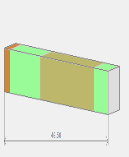 325.60325.60325.60325.60325.60325.60325.60325.60325.60325.60325.60325.60325.60325.60325.60325.60325.60325.60325.60325.60325.60325.60325.60325.60325.600.000.000.000.000.000.000.000.000.000.000.000.000.000.000.000.000.000.000.000.000.000.000.000.000.000.000.000.000.000.000.000.000.000.000.000.000.000.000.000.000.000.000.000.000.000.000.000.000.000.000.000.000.000.000.000.000.000.000.000.000.000.000.000.000.000.000.000.000.000.000.000.000.000.000.000.000.000.000.000.000.000.000.000.000.000.000.000.000.00325.60325.60325.60325.60325.60325.60325.60325.60325.60325.60325.60325.60325.60325.60325.60325.600.000.000.000.000.000.000.000.000.000.000.000.000.000.000.000.000.000.000.000.000.000.000.000.000.000.000.000.000.000.000.000.000.000.000.000.000.000.00Toplinska zaštita: Toplinska zaštita: Toplinska zaštita: Toplinska zaštita: Toplinska zaštita: Toplinska zaštita: Toplinska zaštita: Toplinska zaštita: Toplinska zaštita: Toplinska zaštita: Toplinska zaštita: Toplinska zaštita: Toplinska zaštita: Toplinska zaštita: Toplinska zaštita: Toplinska zaštita: Toplinska zaštita: Toplinska zaštita: Toplinska zaštita: Toplinska zaštita: Toplinska zaštita: Toplinska zaštita: Toplinska zaštita: Toplinska zaštita: Toplinska zaštita: Toplinska zaštita: Toplinska zaštita: Toplinska zaštita: Toplinska zaštita: Toplinska zaštita: Toplinska zaštita: Toplinska zaštita: Toplinska zaštita: Toplinska zaštita: Toplinska zaštita: Toplinska zaštita: Toplinska zaštita: Toplinska zaštita: Toplinska zaštita: Toplinska zaštita: Toplinska zaštita: Toplinska zaštita: Toplinska zaštita: Toplinska zaštita: Toplinska zaštita: Toplinska zaštita: Toplinska zaštita: Toplinska zaštita: Toplinska zaštita: Toplinska zaštita: Toplinska zaštita: Toplinska zaštita: Toplinska zaštita: Toplinska zaštita: Toplinska zaštita: Toplinska zaštita: Toplinska zaštita: Toplinska zaštita: Toplinska zaštita: Toplinska zaštita: U [W/m 2 K] = 0.19 ≤ 0.45 U [W/m 2 K] = 0.19 ≤ 0.45 U [W/m 2 K] = 0.19 ≤ 0.45 U [W/m 2 K] = 0.19 ≤ 0.45 U [W/m 2 K] = 0.19 ≤ 0.45 U [W/m 2 K] = 0.19 ≤ 0.45 U [W/m 2 K] = 0.19 ≤ 0.45 U [W/m 2 K] = 0.19 ≤ 0.45 U [W/m 2 K] = 0.19 ≤ 0.45 U [W/m 2 K] = 0.19 ≤ 0.45 U [W/m 2 K] = 0.19 ≤ 0.45 U [W/m 2 K] = 0.19 ≤ 0.45 U [W/m 2 K] = 0.19 ≤ 0.45 U [W/m 2 K] = 0.19 ≤ 0.45 U [W/m 2 K] = 0.19 ≤ 0.45 U [W/m 2 K] = 0.19 ≤ 0.45 U [W/m 2 K] = 0.19 ≤ 0.45 U [W/m 2 K] = 0.19 ≤ 0.45 U [W/m 2 K] = 0.19 ≤ 0.45 U [W/m 2 K] = 0.19 ≤ 0.45 U [W/m 2 K] = 0.19 ≤ 0.45 U [W/m 2 K] = 0.19 ≤ 0.45 U [W/m 2 K] = 0.19 ≤ 0.45 U [W/m 2 K] = 0.19 ≤ 0.45 U [W/m 2 K] = 0.19 ≤ 0.45 U [W/m 2 K] = 0.19 ≤ 0.45 U [W/m 2 K] = 0.19 ≤ 0.45 U [W/m 2 K] = 0.19 ≤ 0.45 U [W/m 2 K] = 0.19 ≤ 0.45 U [W/m 2 K] = 0.19 ≤ 0.45 U [W/m 2 K] = 0.19 ≤ 0.45 U [W/m 2 K] = 0.19 ≤ 0.45 U [W/m 2 K] = 0.19 ≤ 0.45 U [W/m 2 K] = 0.19 ≤ 0.45 U [W/m 2 K] = 0.19 ≤ 0.45 U [W/m 2 K] = 0.19 ≤ 0.45 U [W/m 2 K] = 0.19 ≤ 0.45 U [W/m 2 K] = 0.19 ≤ 0.45 U [W/m 2 K] = 0.19 ≤ 0.45 U [W/m 2 K] = 0.19 ≤ 0.45 U [W/m 2 K] = 0.19 ≤ 0.45 U [W/m 2 K] = 0.19 ≤ 0.45 U [W/m 2 K] = 0.19 ≤ 0.45 U [W/m 2 K] = 0.19 ≤ 0.45 U [W/m 2 K] = 0.19 ≤ 0.45 U [W/m 2 K] = 0.19 ≤ 0.45 U [W/m 2 K] = 0.19 ≤ 0.45 U [W/m 2 K] = 0.19 ≤ 0.45 U [W/m 2 K] = 0.19 ≤ 0.45 U [W/m 2 K] = 0.19 ≤ 0.45 U [W/m 2 K] = 0.19 ≤ 0.45 U [W/m 2 K] = 0.19 ≤ 0.45 U [W/m 2 K] = 0.19 ≤ 0.45 U [W/m 2 K] = 0.19 ≤ 0.45 ZADOVOLJAVA ZADOVOLJAVA ZADOVOLJAVA ZADOVOLJAVA ZADOVOLJAVA ZADOVOLJAVA ZADOVOLJAVA ZADOVOLJAVA ZADOVOLJAVA ZADOVOLJAVA ZADOVOLJAVA ZADOVOLJAVA ZADOVOLJAVA ZADOVOLJAVA ZADOVOLJAVA ZADOVOLJAVA ZADOVOLJAVA ZADOVOLJAVA ZADOVOLJAVA ZADOVOLJAVA ZADOVOLJAVA ZADOVOLJAVA ZADOVOLJAVA ZADOVOLJAVA ZADOVOLJAVA ZADOVOLJAVA ZADOVOLJAVA ZADOVOLJAVA ZADOVOLJAVA ZADOVOLJAVA ZADOVOLJAVA ZADOVOLJAVA ZADOVOLJAVA ZADOVOLJAVA ZADOVOLJAVA ZADOVOLJAVA ZADOVOLJAVA ZADOVOLJAVA ZADOVOLJAVA ZADOVOLJAVA ZADOVOLJAVA ZADOVOLJAVA ZADOVOLJAVA ZADOVOLJAVA ZADOVOLJAVA ZADOVOLJAVA ZADOVOLJAVA ZADOVOLJAVA ZADOVOLJAVA ZADOVOLJAVA ZADOVOLJAVA ZADOVOLJAVA ZADOVOLJAVA ZADOVOLJAVA Površinska vlažnost: (Rizik okruženja s plijesni φ Si ≤ 0,8) Površinska vlažnost: (Rizik okruženja s plijesni φ Si ≤ 0,8) Površinska vlažnost: (Rizik okruženja s plijesni φ Si ≤ 0,8) Površinska vlažnost: (Rizik okruženja s plijesni φ Si ≤ 0,8) Površinska vlažnost: (Rizik okruženja s plijesni φ Si ≤ 0,8) Površinska vlažnost: (Rizik okruženja s plijesni φ Si ≤ 0,8) Površinska vlažnost: (Rizik okruženja s plijesni φ Si ≤ 0,8) Površinska vlažnost: (Rizik okruženja s plijesni φ Si ≤ 0,8) Površinska vlažnost: (Rizik okruženja s plijesni φ Si ≤ 0,8) Površinska vlažnost: (Rizik okruženja s plijesni φ Si ≤ 0,8) Površinska vlažnost: (Rizik okruženja s plijesni φ Si ≤ 0,8) Površinska vlažnost: (Rizik okruženja s plijesni φ Si ≤ 0,8) Površinska vlažnost: (Rizik okruženja s plijesni φ Si ≤ 0,8) Površinska vlažnost: (Rizik okruženja s plijesni φ Si ≤ 0,8) Površinska vlažnost: (Rizik okruženja s plijesni φ Si ≤ 0,8) Površinska vlažnost: (Rizik okruženja s plijesni φ Si ≤ 0,8) Površinska vlažnost: (Rizik okruženja s plijesni φ Si ≤ 0,8) Površinska vlažnost: (Rizik okruženja s plijesni φ Si ≤ 0,8) Površinska vlažnost: (Rizik okruženja s plijesni φ Si ≤ 0,8) Površinska vlažnost: (Rizik okruženja s plijesni φ Si ≤ 0,8) Površinska vlažnost: (Rizik okruženja s plijesni φ Si ≤ 0,8) Površinska vlažnost: (Rizik okruženja s plijesni φ Si ≤ 0,8) Površinska vlažnost: (Rizik okruženja s plijesni φ Si ≤ 0,8) Površinska vlažnost: (Rizik okruženja s plijesni φ Si ≤ 0,8) Površinska vlažnost: (Rizik okruženja s plijesni φ Si ≤ 0,8) Površinska vlažnost: (Rizik okruženja s plijesni φ Si ≤ 0,8) Površinska vlažnost: (Rizik okruženja s plijesni φ Si ≤ 0,8) Površinska vlažnost: (Rizik okruženja s plijesni φ Si ≤ 0,8) Površinska vlažnost: (Rizik okruženja s plijesni φ Si ≤ 0,8) Površinska vlažnost: (Rizik okruženja s plijesni φ Si ≤ 0,8) Površinska vlažnost: (Rizik okruženja s plijesni φ Si ≤ 0,8) Površinska vlažnost: (Rizik okruženja s plijesni φ Si ≤ 0,8) Površinska vlažnost: (Rizik okruženja s plijesni φ Si ≤ 0,8) Površinska vlažnost: (Rizik okruženja s plijesni φ Si ≤ 0,8) Površinska vlažnost: (Rizik okruženja s plijesni φ Si ≤ 0,8) Površinska vlažnost: (Rizik okruženja s plijesni φ Si ≤ 0,8) Površinska vlažnost: (Rizik okruženja s plijesni φ Si ≤ 0,8) Površinska vlažnost: (Rizik okruženja s plijesni φ Si ≤ 0,8) Površinska vlažnost: (Rizik okruženja s plijesni φ Si ≤ 0,8) Površinska vlažnost: (Rizik okruženja s plijesni φ Si ≤ 0,8) Površinska vlažnost: (Rizik okruženja s plijesni φ Si ≤ 0,8) Površinska vlažnost: (Rizik okruženja s plijesni φ Si ≤ 0,8) Površinska vlažnost: (Rizik okruženja s plijesni φ Si ≤ 0,8) Površinska vlažnost: (Rizik okruženja s plijesni φ Si ≤ 0,8) Površinska vlažnost: (Rizik okruženja s plijesni φ Si ≤ 0,8) Površinska vlažnost: (Rizik okruženja s plijesni φ Si ≤ 0,8) Površinska vlažnost: (Rizik okruženja s plijesni φ Si ≤ 0,8) Površinska vlažnost: (Rizik okruženja s plijesni φ Si ≤ 0,8) Površinska vlažnost: (Rizik okruženja s plijesni φ Si ≤ 0,8) Površinska vlažnost: (Rizik okruženja s plijesni φ Si ≤ 0,8) Površinska vlažnost: (Rizik okruženja s plijesni φ Si ≤ 0,8) Površinska vlažnost: (Rizik okruženja s plijesni φ Si ≤ 0,8) Površinska vlažnost: (Rizik okruženja s plijesni φ Si ≤ 0,8) Površinska vlažnost: (Rizik okruženja s plijesni φ Si ≤ 0,8) Površinska vlažnost: (Rizik okruženja s plijesni φ Si ≤ 0,8) Površinska vlažnost: (Rizik okruženja s plijesni φ Si ≤ 0,8) Površinska vlažnost: (Rizik okruženja s plijesni φ Si ≤ 0,8) Površinska vlažnost: (Rizik okruženja s plijesni φ Si ≤ 0,8) Površinska vlažnost: (Rizik okruženja s plijesni φ Si ≤ 0,8) Površinska vlažnost: (Rizik okruženja s plijesni φ Si ≤ 0,8) fRsi = 0.60 ≤ 0.95 fRsi = 0.60 ≤ 0.95 fRsi = 0.60 ≤ 0.95 fRsi = 0.60 ≤ 0.95 fRsi = 0.60 ≤ 0.95 fRsi = 0.60 ≤ 0.95 fRsi = 0.60 ≤ 0.95 fRsi = 0.60 ≤ 0.95 fRsi = 0.60 ≤ 0.95 fRsi = 0.60 ≤ 0.95 fRsi = 0.60 ≤ 0.95 fRsi = 0.60 ≤ 0.95 fRsi = 0.60 ≤ 0.95 fRsi = 0.60 ≤ 0.95 fRsi = 0.60 ≤ 0.95 fRsi = 0.60 ≤ 0.95 fRsi = 0.60 ≤ 0.95 fRsi = 0.60 ≤ 0.95 fRsi = 0.60 ≤ 0.95 fRsi = 0.60 ≤ 0.95 fRsi = 0.60 ≤ 0.95 fRsi = 0.60 ≤ 0.95 fRsi = 0.60 ≤ 0.95 fRsi = 0.60 ≤ 0.95 fRsi = 0.60 ≤ 0.95 fRsi = 0.60 ≤ 0.95 fRsi = 0.60 ≤ 0.95 fRsi = 0.60 ≤ 0.95 fRsi = 0.60 ≤ 0.95 fRsi = 0.60 ≤ 0.95 fRsi = 0.60 ≤ 0.95 fRsi = 0.60 ≤ 0.95 fRsi = 0.60 ≤ 0.95 fRsi = 0.60 ≤ 0.95 fRsi = 0.60 ≤ 0.95 fRsi = 0.60 ≤ 0.95 fRsi = 0.60 ≤ 0.95 fRsi = 0.60 ≤ 0.95 fRsi = 0.60 ≤ 0.95 fRsi = 0.60 ≤ 0.95 fRsi = 0.60 ≤ 0.95 fRsi = 0.60 ≤ 0.95 fRsi = 0.60 ≤ 0.95 fRsi = 0.60 ≤ 0.95 fRsi = 0.60 ≤ 0.95 fRsi = 0.60 ≤ 0.95 fRsi = 0.60 ≤ 0.95 fRsi = 0.60 ≤ 0.95 fRsi = 0.60 ≤ 0.95 fRsi = 0.60 ≤ 0.95 fRsi = 0.60 ≤ 0.95 fRsi = 0.60 ≤ 0.95 fRsi = 0.60 ≤ 0.95 fRsi = 0.60 ≤ 0.95 ZADOVOLJAVA ZADOVOLJAVA ZADOVOLJAVA ZADOVOLJAVA ZADOVOLJAVA ZADOVOLJAVA ZADOVOLJAVA ZADOVOLJAVA ZADOVOLJAVA ZADOVOLJAVA ZADOVOLJAVA ZADOVOLJAVA ZADOVOLJAVA ZADOVOLJAVA ZADOVOLJAVA ZADOVOLJAVA ZADOVOLJAVA ZADOVOLJAVA ZADOVOLJAVA ZADOVOLJAVA ZADOVOLJAVA ZADOVOLJAVA ZADOVOLJAVA ZADOVOLJAVA ZADOVOLJAVA ZADOVOLJAVA ZADOVOLJAVA ZADOVOLJAVA ZADOVOLJAVA ZADOVOLJAVA ZADOVOLJAVA ZADOVOLJAVA ZADOVOLJAVA ZADOVOLJAVA ZADOVOLJAVA ZADOVOLJAVA ZADOVOLJAVA ZADOVOLJAVA ZADOVOLJAVA ZADOVOLJAVA ZADOVOLJAVA ZADOVOLJAVA ZADOVOLJAVA ZADOVOLJAVA ZADOVOLJAVA ZADOVOLJAVA ZADOVOLJAVA ZADOVOLJAVA ZADOVOLJAVA ZADOVOLJAVA ZADOVOLJAVA ZADOVOLJAVA ZADOVOLJAVA ZADOVOLJAVA Unutarnja kondenzacija: Unutarnja kondenzacija: Unutarnja kondenzacija: Unutarnja kondenzacija: Unutarnja kondenzacija: Unutarnja kondenzacija: Unutarnja kondenzacija: Unutarnja kondenzacija: Unutarnja kondenzacija: Unutarnja kondenzacija: Unutarnja kondenzacija: Unutarnja kondenzacija: Unutarnja kondenzacija: Unutarnja kondenzacija: Unutarnja kondenzacija: Unutarnja kondenzacija: Unutarnja kondenzacija: Unutarnja kondenzacija: Unutarnja kondenzacija: Unutarnja kondenzacija: Unutarnja kondenzacija: Unutarnja kondenzacija: Unutarnja kondenzacija: Unutarnja kondenzacija: Unutarnja kondenzacija: Unutarnja kondenzacija: Unutarnja kondenzacija: Unutarnja kondenzacija: Unutarnja kondenzacija: Unutarnja kondenzacija: Unutarnja kondenzacija: Unutarnja kondenzacija: Unutarnja kondenzacija: Unutarnja kondenzacija: Unutarnja kondenzacija: Unutarnja kondenzacija: Unutarnja kondenzacija: Unutarnja kondenzacija: Unutarnja kondenzacija: Unutarnja kondenzacija: Unutarnja kondenzacija: Unutarnja kondenzacija: Unutarnja kondenzacija: Unutarnja kondenzacija: Unutarnja kondenzacija: Unutarnja kondenzacija: Unutarnja kondenzacija: Unutarnja kondenzacija: Unutarnja kondenzacija: Unutarnja kondenzacija: Unutarnja kondenzacija: Unutarnja kondenzacija: Unutarnja kondenzacija: Unutarnja kondenzacija: Unutarnja kondenzacija: Unutarnja kondenzacija: Unutarnja kondenzacija: Unutarnja kondenzacija: Unutarnja kondenzacija: Unutarnja kondenzacija: ΣM a,god = 0,00 ΣM a,god = 0,00 ΣM a,god = 0,00 ΣM a,god = 0,00 ΣM a,god = 0,00 ΣM a,god = 0,00 ΣM a,god = 0,00 ΣM a,god = 0,00 ΣM a,god = 0,00 ΣM a,god = 0,00 ΣM a,god = 0,00 ΣM a,god = 0,00 ΣM a,god = 0,00 ΣM a,god = 0,00 ΣM a,god = 0,00 ΣM a,god = 0,00 ΣM a,god = 0,00 ΣM a,god = 0,00 ΣM a,god = 0,00 ΣM a,god = 0,00 ΣM a,god = 0,00 ΣM a,god = 0,00 ΣM a,god = 0,00 ΣM a,god = 0,00 ΣM a,god = 0,00 ΣM a,god = 0,00 ΣM a,god = 0,00 ΣM a,god = 0,00 ΣM a,god = 0,00 ΣM a,god = 0,00 ΣM a,god = 0,00 ΣM a,god = 0,00 ΣM a,god = 0,00 ΣM a,god = 0,00 ΣM a,god = 0,00 ΣM a,god = 0,00 ΣM a,god = 0,00 ΣM a,god = 0,00 ΣM a,god = 0,00 ΣM a,god = 0,00 ΣM a,god = 0,00 ΣM a,god = 0,00 ΣM a,god = 0,00 ΣM a,god = 0,00 ΣM a,god = 0,00 ΣM a,god = 0,00 ΣM a,god = 0,00 ΣM a,god = 0,00 ΣM a,god = 0,00 ΣM a,god = 0,00 ΣM a,god = 0,00 ΣM a,god = 0,00 ΣM a,god = 0,00 ΣM a,god = 0,00 ZADOVOLJAVA ZADOVOLJAVA ZADOVOLJAVA ZADOVOLJAVA ZADOVOLJAVA ZADOVOLJAVA ZADOVOLJAVA ZADOVOLJAVA ZADOVOLJAVA ZADOVOLJAVA ZADOVOLJAVA ZADOVOLJAVA ZADOVOLJAVA ZADOVOLJAVA ZADOVOLJAVA ZADOVOLJAVA ZADOVOLJAVA ZADOVOLJAVA ZADOVOLJAVA ZADOVOLJAVA ZADOVOLJAVA ZADOVOLJAVA ZADOVOLJAVA ZADOVOLJAVA ZADOVOLJAVA ZADOVOLJAVA ZADOVOLJAVA ZADOVOLJAVA ZADOVOLJAVA ZADOVOLJAVA ZADOVOLJAVA ZADOVOLJAVA ZADOVOLJAVA ZADOVOLJAVA ZADOVOLJAVA ZADOVOLJAVA ZADOVOLJAVA ZADOVOLJAVA ZADOVOLJAVA ZADOVOLJAVA ZADOVOLJAVA ZADOVOLJAVA ZADOVOLJAVA ZADOVOLJAVA ZADOVOLJAVA ZADOVOLJAVA ZADOVOLJAVA ZADOVOLJAVA ZADOVOLJAVA ZADOVOLJAVA ZADOVOLJAVA ZADOVOLJAVA ZADOVOLJAVA ZADOVOLJAVA Dinamičke karakteristike: Dinamičke karakteristike: Dinamičke karakteristike: Dinamičke karakteristike: Dinamičke karakteristike: Dinamičke karakteristike: Dinamičke karakteristike: Dinamičke karakteristike: Dinamičke karakteristike: Dinamičke karakteristike: Dinamičke karakteristike: Dinamičke karakteristike: Dinamičke karakteristike: Dinamičke karakteristike: Dinamičke karakteristike: Dinamičke karakteristike: Dinamičke karakteristike: Dinamičke karakteristike: Dinamičke karakteristike: Dinamičke karakteristike: Dinamičke karakteristike: Dinamičke karakteristike: Dinamičke karakteristike: Dinamičke karakteristike: Dinamičke karakteristike: Dinamičke karakteristike: Dinamičke karakteristike: Dinamičke karakteristike: Dinamičke karakteristike: Dinamičke karakteristike: Dinamičke karakteristike: Dinamičke karakteristike: Dinamičke karakteristike: Dinamičke karakteristike: Dinamičke karakteristike: Dinamičke karakteristike: Dinamičke karakteristike: Dinamičke karakteristike: Dinamičke karakteristike: Dinamičke karakteristike: Dinamičke karakteristike: Dinamičke karakteristike: Dinamičke karakteristike: Dinamičke karakteristike: Dinamičke karakteristike: Dinamičke karakteristike: Dinamičke karakteristike: Dinamičke karakteristike: Dinamičke karakteristike: Dinamičke karakteristike: Dinamičke karakteristike: Dinamičke karakteristike: Dinamičke karakteristike: Dinamičke karakteristike: Dinamičke karakteristike: Dinamičke karakteristike: Dinamičke karakteristike: Dinamičke karakteristike: Dinamičke karakteristike: Dinamičke karakteristike: 647.93 ≥ 100 kg/m 2 U = 0.19 ≤ 0.45 647.93 ≥ 100 kg/m 2 U = 0.19 ≤ 0.45 647.93 ≥ 100 kg/m 2 U = 0.19 ≤ 0.45 647.93 ≥ 100 kg/m 2 U = 0.19 ≤ 0.45 647.93 ≥ 100 kg/m 2 U = 0.19 ≤ 0.45 647.93 ≥ 100 kg/m 2 U = 0.19 ≤ 0.45 647.93 ≥ 100 kg/m 2 U = 0.19 ≤ 0.45 647.93 ≥ 100 kg/m 2 U = 0.19 ≤ 0.45 647.93 ≥ 100 kg/m 2 U = 0.19 ≤ 0.45 647.93 ≥ 100 kg/m 2 U = 0.19 ≤ 0.45 647.93 ≥ 100 kg/m 2 U = 0.19 ≤ 0.45 647.93 ≥ 100 kg/m 2 U = 0.19 ≤ 0.45 647.93 ≥ 100 kg/m 2 U = 0.19 ≤ 0.45 647.93 ≥ 100 kg/m 2 U = 0.19 ≤ 0.45 647.93 ≥ 100 kg/m 2 U = 0.19 ≤ 0.45 647.93 ≥ 100 kg/m 2 U = 0.19 ≤ 0.45 647.93 ≥ 100 kg/m 2 U = 0.19 ≤ 0.45 647.93 ≥ 100 kg/m 2 U = 0.19 ≤ 0.45 647.93 ≥ 100 kg/m 2 U = 0.19 ≤ 0.45 647.93 ≥ 100 kg/m 2 U = 0.19 ≤ 0.45 647.93 ≥ 100 kg/m 2 U = 0.19 ≤ 0.45 647.93 ≥ 100 kg/m 2 U = 0.19 ≤ 0.45 647.93 ≥ 100 kg/m 2 U = 0.19 ≤ 0.45 647.93 ≥ 100 kg/m 2 U = 0.19 ≤ 0.45 647.93 ≥ 100 kg/m 2 U = 0.19 ≤ 0.45 647.93 ≥ 100 kg/m 2 U = 0.19 ≤ 0.45 647.93 ≥ 100 kg/m 2 U = 0.19 ≤ 0.45 647.93 ≥ 100 kg/m 2 U = 0.19 ≤ 0.45 647.93 ≥ 100 kg/m 2 U = 0.19 ≤ 0.45 647.93 ≥ 100 kg/m 2 U = 0.19 ≤ 0.45 647.93 ≥ 100 kg/m 2 U = 0.19 ≤ 0.45 647.93 ≥ 100 kg/m 2 U = 0.19 ≤ 0.45 647.93 ≥ 100 kg/m 2 U = 0.19 ≤ 0.45 647.93 ≥ 100 kg/m 2 U = 0.19 ≤ 0.45 647.93 ≥ 100 kg/m 2 U = 0.19 ≤ 0.45 647.93 ≥ 100 kg/m 2 U = 0.19 ≤ 0.45 647.93 ≥ 100 kg/m 2 U = 0.19 ≤ 0.45 647.93 ≥ 100 kg/m 2 U = 0.19 ≤ 0.45 647.93 ≥ 100 kg/m 2 U = 0.19 ≤ 0.45 647.93 ≥ 100 kg/m 2 U = 0.19 ≤ 0.45 647.93 ≥ 100 kg/m 2 U = 0.19 ≤ 0.45 647.93 ≥ 100 kg/m 2 U = 0.19 ≤ 0.45 647.93 ≥ 100 kg/m 2 U = 0.19 ≤ 0.45 647.93 ≥ 100 kg/m 2 U = 0.19 ≤ 0.45 647.93 ≥ 100 kg/m 2 U = 0.19 ≤ 0.45 647.93 ≥ 100 kg/m 2 U = 0.19 ≤ 0.45 647.93 ≥ 100 kg/m 2 U = 0.19 ≤ 0.45 647.93 ≥ 100 kg/m 2 U = 0.19 ≤ 0.45 647.93 ≥ 100 kg/m 2 U = 0.19 ≤ 0.45 647.93 ≥ 100 kg/m 2 U = 0.19 ≤ 0.45 647.93 ≥ 100 kg/m 2 U = 0.19 ≤ 0.45 647.93 ≥ 100 kg/m 2 U = 0.19 ≤ 0.45 647.93 ≥ 100 kg/m 2 U = 0.19 ≤ 0.45 647.93 ≥ 100 kg/m 2 U = 0.19 ≤ 0.45 ZADOVOLJAVA ZADOVOLJAVA ZADOVOLJAVA ZADOVOLJAVA ZADOVOLJAVA ZADOVOLJAVA ZADOVOLJAVA ZADOVOLJAVA ZADOVOLJAVA ZADOVOLJAVA ZADOVOLJAVA ZADOVOLJAVA ZADOVOLJAVA ZADOVOLJAVA ZADOVOLJAVA ZADOVOLJAVA ZADOVOLJAVA ZADOVOLJAVA ZADOVOLJAVA ZADOVOLJAVA ZADOVOLJAVA ZADOVOLJAVA ZADOVOLJAVA ZADOVOLJAVA ZADOVOLJAVA ZADOVOLJAVA ZADOVOLJAVA ZADOVOLJAVA ZADOVOLJAVA ZADOVOLJAVA ZADOVOLJAVA ZADOVOLJAVA ZADOVOLJAVA ZADOVOLJAVA ZADOVOLJAVA ZADOVOLJAVA ZADOVOLJAVA ZADOVOLJAVA ZADOVOLJAVA ZADOVOLJAVA ZADOVOLJAVA ZADOVOLJAVA ZADOVOLJAVA ZADOVOLJAVA ZADOVOLJAVA ZADOVOLJAVA ZADOVOLJAVA ZADOVOLJAVA ZADOVOLJAVA ZADOVOLJAVA ZADOVOLJAVA ZADOVOLJAVA ZADOVOLJAVA ZADOVOLJAVA Dinamičke karakteristike: Dinamičke karakteristike: Dinamičke karakteristike: Dinamičke karakteristike: Dinamičke karakteristike: Dinamičke karakteristike: Dinamičke karakteristike: Dinamičke karakteristike: Dinamičke karakteristike: Dinamičke karakteristike: Dinamičke karakteristike: Dinamičke karakteristike: Dinamičke karakteristike: Dinamičke karakteristike: Dinamičke karakteristike: Dinamičke karakteristike: Dinamičke karakteristike: Dinamičke karakteristike: Dinamičke karakteristike: Dinamičke karakteristike: Dinamičke karakteristike: Dinamičke karakteristike: Dinamičke karakteristike: Dinamičke karakteristike: Dinamičke karakteristike: Dinamičke karakteristike: Dinamičke karakteristike: Dinamičke karakteristike: Dinamičke karakteristike: Dinamičke karakteristike: Dinamičke karakteristike: Dinamičke karakteristike: Dinamičke karakteristike: Dinamičke karakteristike: Dinamičke karakteristike: Dinamičke karakteristike: Dinamičke karakteristike: Dinamičke karakteristike: Dinamičke karakteristike: Dinamičke karakteristike: Dinamičke karakteristike: Dinamičke karakteristike: Dinamičke karakteristike: Dinamičke karakteristike: Dinamičke karakteristike: Dinamičke karakteristike: Dinamičke karakteristike: Dinamičke karakteristike: Dinamičke karakteristike: Dinamičke karakteristike: Dinamičke karakteristike: Dinamičke karakteristike: Dinamičke karakteristike: Dinamičke karakteristike: Dinamičke karakteristike: Dinamičke karakteristike: Dinamičke karakteristike: Dinamičke karakteristike: Dinamičke karakteristike: Dinamičke karakteristike: 647.93 ≥ 100 kg/m 2 U = 0.19 ≤ 0.45 647.93 ≥ 100 kg/m 2 U = 0.19 ≤ 0.45 647.93 ≥ 100 kg/m 2 U = 0.19 ≤ 0.45 647.93 ≥ 100 kg/m 2 U = 0.19 ≤ 0.45 647.93 ≥ 100 kg/m 2 U = 0.19 ≤ 0.45 647.93 ≥ 100 kg/m 2 U = 0.19 ≤ 0.45 647.93 ≥ 100 kg/m 2 U = 0.19 ≤ 0.45 647.93 ≥ 100 kg/m 2 U = 0.19 ≤ 0.45 647.93 ≥ 100 kg/m 2 U = 0.19 ≤ 0.45 647.93 ≥ 100 kg/m 2 U = 0.19 ≤ 0.45 647.93 ≥ 100 kg/m 2 U = 0.19 ≤ 0.45 647.93 ≥ 100 kg/m 2 U = 0.19 ≤ 0.45 647.93 ≥ 100 kg/m 2 U = 0.19 ≤ 0.45 647.93 ≥ 100 kg/m 2 U = 0.19 ≤ 0.45 647.93 ≥ 100 kg/m 2 U = 0.19 ≤ 0.45 647.93 ≥ 100 kg/m 2 U = 0.19 ≤ 0.45 647.93 ≥ 100 kg/m 2 U = 0.19 ≤ 0.45 647.93 ≥ 100 kg/m 2 U = 0.19 ≤ 0.45 647.93 ≥ 100 kg/m 2 U = 0.19 ≤ 0.45 647.93 ≥ 100 kg/m 2 U = 0.19 ≤ 0.45 647.93 ≥ 100 kg/m 2 U = 0.19 ≤ 0.45 647.93 ≥ 100 kg/m 2 U = 0.19 ≤ 0.45 647.93 ≥ 100 kg/m 2 U = 0.19 ≤ 0.45 647.93 ≥ 100 kg/m 2 U = 0.19 ≤ 0.45 647.93 ≥ 100 kg/m 2 U = 0.19 ≤ 0.45 647.93 ≥ 100 kg/m 2 U = 0.19 ≤ 0.45 647.93 ≥ 100 kg/m 2 U = 0.19 ≤ 0.45 647.93 ≥ 100 kg/m 2 U = 0.19 ≤ 0.45 647.93 ≥ 100 kg/m 2 U = 0.19 ≤ 0.45 647.93 ≥ 100 kg/m 2 U = 0.19 ≤ 0.45 647.93 ≥ 100 kg/m 2 U = 0.19 ≤ 0.45 647.93 ≥ 100 kg/m 2 U = 0.19 ≤ 0.45 647.93 ≥ 100 kg/m 2 U = 0.19 ≤ 0.45 647.93 ≥ 100 kg/m 2 U = 0.19 ≤ 0.45 647.93 ≥ 100 kg/m 2 U = 0.19 ≤ 0.45 647.93 ≥ 100 kg/m 2 U = 0.19 ≤ 0.45 647.93 ≥ 100 kg/m 2 U = 0.19 ≤ 0.45 647.93 ≥ 100 kg/m 2 U = 0.19 ≤ 0.45 647.93 ≥ 100 kg/m 2 U = 0.19 ≤ 0.45 647.93 ≥ 100 kg/m 2 U = 0.19 ≤ 0.45 647.93 ≥ 100 kg/m 2 U = 0.19 ≤ 0.45 647.93 ≥ 100 kg/m 2 U = 0.19 ≤ 0.45 647.93 ≥ 100 kg/m 2 U = 0.19 ≤ 0.45 647.93 ≥ 100 kg/m 2 U = 0.19 ≤ 0.45 647.93 ≥ 100 kg/m 2 U = 0.19 ≤ 0.45 647.93 ≥ 100 kg/m 2 U = 0.19 ≤ 0.45 647.93 ≥ 100 kg/m 2 U = 0.19 ≤ 0.45 647.93 ≥ 100 kg/m 2 U = 0.19 ≤ 0.45 647.93 ≥ 100 kg/m 2 U = 0.19 ≤ 0.45 647.93 ≥ 100 kg/m 2 U = 0.19 ≤ 0.45 647.93 ≥ 100 kg/m 2 U = 0.19 ≤ 0.45 647.93 ≥ 100 kg/m 2 U = 0.19 ≤ 0.45 647.93 ≥ 100 kg/m 2 U = 0.19 ≤ 0.45 647.93 ≥ 100 kg/m 2 U = 0.19 ≤ 0.45 ZADOVOLJAVA ZADOVOLJAVA ZADOVOLJAVA ZADOVOLJAVA ZADOVOLJAVA ZADOVOLJAVA ZADOVOLJAVA ZADOVOLJAVA ZADOVOLJAVA ZADOVOLJAVA ZADOVOLJAVA ZADOVOLJAVA ZADOVOLJAVA ZADOVOLJAVA ZADOVOLJAVA ZADOVOLJAVA ZADOVOLJAVA ZADOVOLJAVA ZADOVOLJAVA ZADOVOLJAVA ZADOVOLJAVA ZADOVOLJAVA ZADOVOLJAVA ZADOVOLJAVA ZADOVOLJAVA ZADOVOLJAVA ZADOVOLJAVA ZADOVOLJAVA ZADOVOLJAVA ZADOVOLJAVA ZADOVOLJAVA ZADOVOLJAVA ZADOVOLJAVA ZADOVOLJAVA ZADOVOLJAVA ZADOVOLJAVA ZADOVOLJAVA ZADOVOLJAVA ZADOVOLJAVA ZADOVOLJAVA ZADOVOLJAVA ZADOVOLJAVA ZADOVOLJAVA ZADOVOLJAVA ZADOVOLJAVA ZADOVOLJAVA ZADOVOLJAVA ZADOVOLJAVA ZADOVOLJAVA ZADOVOLJAVA ZADOVOLJAVA ZADOVOLJAVA ZADOVOLJAVA ZADOVOLJAVA Slojevi građevnog dijela u smjeru toplinskog toka Slojevi građevnog dijela u smjeru toplinskog toka Slojevi građevnog dijela u smjeru toplinskog toka Slojevi građevnog dijela u smjeru toplinskog toka Slojevi građevnog dijela u smjeru toplinskog toka Slojevi građevnog dijela u smjeru toplinskog toka Slojevi građevnog dijela u smjeru toplinskog toka Slojevi građevnog dijela u smjeru toplinskog toka Slojevi građevnog dijela u smjeru toplinskog toka Slojevi građevnog dijela u smjeru toplinskog toka Slojevi građevnog dijela u smjeru toplinskog toka Slojevi građevnog dijela u smjeru toplinskog toka Slojevi građevnog dijela u smjeru toplinskog toka Slojevi građevnog dijela u smjeru toplinskog toka Slojevi građevnog dijela u smjeru toplinskog toka Slojevi građevnog dijela u smjeru toplinskog toka Slojevi građevnog dijela u smjeru toplinskog toka Slojevi građevnog dijela u smjeru toplinskog toka Slojevi građevnog dijela u smjeru toplinskog toka Slojevi građevnog dijela u smjeru toplinskog toka Slojevi građevnog dijela u smjeru toplinskog toka Slojevi građevnog dijela u smjeru toplinskog toka Slojevi građevnog dijela u smjeru toplinskog toka Slojevi građevnog dijela u smjeru toplinskog toka Slojevi građevnog dijela u smjeru toplinskog toka Slojevi građevnog dijela u smjeru toplinskog toka Slojevi građevnog dijela u smjeru toplinskog toka Slojevi građevnog dijela u smjeru toplinskog toka Slojevi građevnog dijela u smjeru toplinskog toka Slojevi građevnog dijela u smjeru toplinskog toka Slojevi građevnog dijela u smjeru toplinskog toka Slojevi građevnog dijela u smjeru toplinskog toka Slojevi građevnog dijela u smjeru toplinskog toka Slojevi građevnog dijela u smjeru toplinskog toka Slojevi građevnog dijela u smjeru toplinskog toka Slojevi građevnog dijela u smjeru toplinskog toka Slojevi građevnog dijela u smjeru toplinskog toka Slojevi građevnog dijela u smjeru toplinskog toka Slojevi građevnog dijela u smjeru toplinskog toka Slojevi građevnog dijela u smjeru toplinskog toka Slojevi građevnog dijela u smjeru toplinskog toka Slojevi građevnog dijela u smjeru toplinskog toka Slojevi građevnog dijela u smjeru toplinskog toka Slojevi građevnog dijela u smjeru toplinskog toka Slojevi građevnog dijela u smjeru toplinskog toka Slojevi građevnog dijela u smjeru toplinskog toka Slojevi građevnog dijela u smjeru toplinskog toka Slojevi građevnog dijela u smjeru toplinskog toka Slojevi građevnog dijela u smjeru toplinskog toka Slojevi građevnog dijela u smjeru toplinskog toka Slojevi građevnog dijela u smjeru toplinskog toka Slojevi građevnog dijela u smjeru toplinskog toka Slojevi građevnog dijela u smjeru toplinskog toka Slojevi građevnog dijela u smjeru toplinskog toka Slojevi građevnog dijela u smjeru toplinskog toka Slojevi građevnog dijela u smjeru toplinskog toka Slojevi građevnog dijela u smjeru toplinskog toka Slojevi građevnog dijela u smjeru toplinskog toka Slojevi građevnog dijela u smjeru toplinskog toka Slojevi građevnog dijela u smjeru toplinskog toka Slojevi građevnog dijela u smjeru toplinskog toka Slojevi građevnog dijela u smjeru toplinskog toka Slojevi građevnog dijela u smjeru toplinskog toka Slojevi građevnog dijela u smjeru toplinskog toka Slojevi građevnog dijela u smjeru toplinskog toka Slojevi građevnog dijela u smjeru toplinskog toka Slojevi građevnog dijela u smjeru toplinskog toka Slojevi građevnog dijela u smjeru toplinskog toka Slojevi građevnog dijela u smjeru toplinskog toka Slojevi građevnog dijela u smjeru toplinskog toka Slojevi građevnog dijela u smjeru toplinskog toka Slojevi građevnog dijela u smjeru toplinskog toka Slojevi građevnog dijela u smjeru toplinskog toka Slojevi građevnog dijela u smjeru toplinskog toka Slojevi građevnog dijela u smjeru toplinskog toka Slojevi građevnog dijela u smjeru toplinskog toka Slojevi građevnog dijela u smjeru toplinskog toka Slojevi građevnog dijela u smjeru toplinskog toka Slojevi građevnog dijela u smjeru toplinskog toka Slojevi građevnog dijela u smjeru toplinskog toka Slojevi građevnog dijela u smjeru toplinskog toka Slojevi građevnog dijela u smjeru toplinskog toka Slojevi građevnog dijela u smjeru toplinskog toka Slojevi građevnog dijela u smjeru toplinskog toka d[cm] d[cm] d[cm] d[cm] d[cm] d[cm] d[cm] d[cm] d[cm] d[cm] d[cm] d[cm] d[cm] d[cm] d[cm] d[cm] d[cm] d[cm] d[cm] d[cm] d[cm] d[cm] d[cm] d[cm] d[cm] d[cm] d[cm] d[cm] d[cm] ρ[kg/m 3 ] ρ[kg/m 3 ] ρ[kg/m 3 ] ρ[kg/m 3 ] ρ[kg/m 3 ] ρ[kg/m 3 ] ρ[kg/m 3 ] ρ[kg/m 3 ] ρ[kg/m 3 ] ρ[kg/m 3 ] ρ[kg/m 3 ] ρ[kg/m 3 ] ρ[kg/m 3 ] ρ[kg/m 3 ] ρ[kg/m 3 ] ρ[kg/m 3 ] ρ[kg/m 3 ] ρ[kg/m 3 ] ρ[kg/m 3 ] ρ[kg/m 3 ] ρ[kg/m 3 ] ρ[kg/m 3 ] ρ[kg/m 3 ] ρ[kg/m 3 ] ρ[kg/m 3 ] ρ[kg/m 3 ] ρ[kg/m 3 ] λ[W/mK] λ[W/mK] λ[W/mK] λ[W/mK] λ[W/mK] λ[W/mK] λ[W/mK] λ[W/mK] λ[W/mK] λ[W/mK] λ[W/mK] λ[W/mK] λ[W/mK] λ[W/mK] λ[W/mK] λ[W/mK] λ[W/mK] λ[W/mK] λ[W/mK] λ[W/mK] λ[W/mK] λ[W/mK] λ[W/mK] λ[W/mK] λ[W/mK] λ[W/mK] λ[W/mK] λ[W/mK] λ[W/mK] λ[W/mK] R[m 2 K/W] R[m 2 K/W] R[m 2 K/W] R[m 2 K/W] R[m 2 K/W] R[m 2 K/W] R[m 2 K/W] R[m 2 K/W] R[m 2 K/W] R[m 2 K/W] R[m 2 K/W] R[m 2 K/W] R[m 2 K/W] R[m 2 K/W] R[m 2 K/W] R[m 2 K/W] R[m 2 K/W] R[m 2 K/W] R[m 2 K/W] R[m 2 K/W] R[m 2 K/W] R[m 2 K/W] R[m 2 K/W] R[m 2 K/W] 1 1 1 1 1 1 1 1 4.01 Gipskartonske ploče 4.01 Gipskartonske ploče 4.01 Gipskartonske ploče 4.01 Gipskartonske ploče 4.01 Gipskartonske ploče 4.01 Gipskartonske ploče 4.01 Gipskartonske ploče 4.01 Gipskartonske ploče 4.01 Gipskartonske ploče 4.01 Gipskartonske ploče 4.01 Gipskartonske ploče 4.01 Gipskartonske ploče 4.01 Gipskartonske ploče 4.01 Gipskartonske ploče 4.01 Gipskartonske ploče 4.01 Gipskartonske ploče 4.01 Gipskartonske ploče 4.01 Gipskartonske ploče 4.01 Gipskartonske ploče 4.01 Gipskartonske ploče 4.01 Gipskartonske ploče 4.01 Gipskartonske ploče 4.01 Gipskartonske ploče 4.01 Gipskartonske ploče 4.01 Gipskartonske ploče 4.01 Gipskartonske ploče 4.01 Gipskartonske ploče 4.01 Gipskartonske ploče 4.01 Gipskartonske ploče 4.01 Gipskartonske ploče 4.01 Gipskartonske ploče 4.01 Gipskartonske ploče 4.01 Gipskartonske ploče 4.01 Gipskartonske ploče 4.01 Gipskartonske ploče 4.01 Gipskartonske ploče 4.01 Gipskartonske ploče 4.01 Gipskartonske ploče 4.01 Gipskartonske ploče 4.01 Gipskartonske ploče 4.01 Gipskartonske ploče 4.01 Gipskartonske ploče 4.01 Gipskartonske ploče 4.01 Gipskartonske ploče 4.01 Gipskartonske ploče 4.01 Gipskartonske ploče 4.01 Gipskartonske ploče 4.01 Gipskartonske ploče 4.01 Gipskartonske ploče 4.01 Gipskartonske ploče 4.01 Gipskartonske ploče 4.01 Gipskartonske ploče 4.01 Gipskartonske ploče 4.01 Gipskartonske ploče 4.01 Gipskartonske ploče 4.01 Gipskartonske ploče 4.01 Gipskartonske ploče 4.01 Gipskartonske ploče 4.01 Gipskartonske ploče 4.01 Gipskartonske ploče 4.01 Gipskartonske ploče 4.01 Gipskartonske ploče 4.01 Gipskartonske ploče 4.01 Gipskartonske ploče 4.01 Gipskartonske ploče 4.01 Gipskartonske ploče 4.01 Gipskartonske ploče 4.01 Gipskartonske ploče 4.01 Gipskartonske ploče 4.01 Gipskartonske ploče 4.01 Gipskartonske ploče 4.01 Gipskartonske ploče 4.01 Gipskartonske ploče 4.01 Gipskartonske ploče 4.01 Gipskartonske ploče 4.01 Gipskartonske ploče 4.01 Gipskartonske ploče 4.01 Gipskartonske ploče 4.01 Gipskartonske ploče 4.01 Gipskartonske ploče 4.01 Gipskartonske ploče 4.01 Gipskartonske ploče 4.01 Gipskartonske ploče 4.01 Gipskartonske ploče 2.500 2.500 2.500 2.500 2.500 2.500 2.500 2.500 2.500 2.500 2.500 2.500 2.500 2.500 2.500 2.500 2.500 2.500 2.500 2.500 2.500 2.500 2.500 2.500 2.500 2.500 2.500 2.500 2.500 900.00 900.00 900.00 900.00 900.00 900.00 900.00 900.00 900.00 900.00 900.00 900.00 900.00 900.00 900.00 900.00 900.00 900.00 900.00 900.00 900.00 900.00 900.00 900.00 900.00 900.00 900.00 0.250 0.250 0.250 0.250 0.250 0.250 0.250 0.250 0.250 0.250 0.250 0.250 0.250 0.250 0.250 0.250 0.250 0.250 0.250 0.250 0.250 0.250 0.250 0.250 0.250 0.250 0.250 0.250 0.250 0.250 0.100 0.100 0.100 0.100 0.100 0.100 0.100 0.100 0.100 0.100 0.100 0.100 0.100 0.100 0.100 0.100 0.100 0.100 0.100 0.100 0.100 0.100 0.100 0.100 2 2 2 2 2 2 2 2 7.01 Mineralna vuna (MW) 7.01 Mineralna vuna (MW) 7.01 Mineralna vuna (MW) 7.01 Mineralna vuna (MW) 7.01 Mineralna vuna (MW) 7.01 Mineralna vuna (MW) 7.01 Mineralna vuna (MW) 7.01 Mineralna vuna (MW) 7.01 Mineralna vuna (MW) 7.01 Mineralna vuna (MW) 7.01 Mineralna vuna (MW) 7.01 Mineralna vuna (MW) 7.01 Mineralna vuna (MW) 7.01 Mineralna vuna (MW) 7.01 Mineralna vuna (MW) 7.01 Mineralna vuna (MW) 7.01 Mineralna vuna (MW) 7.01 Mineralna vuna (MW) 7.01 Mineralna vuna (MW) 7.01 Mineralna vuna (MW) 7.01 Mineralna vuna (MW) 7.01 Mineralna vuna (MW) 7.01 Mineralna vuna (MW) 7.01 Mineralna vuna (MW) 7.01 Mineralna vuna (MW) 7.01 Mineralna vuna (MW) 7.01 Mineralna vuna (MW) 7.01 Mineralna vuna (MW) 7.01 Mineralna vuna (MW) 7.01 Mineralna vuna (MW) 7.01 Mineralna vuna (MW) 7.01 Mineralna vuna (MW) 7.01 Mineralna vuna (MW) 7.01 Mineralna vuna (MW) 7.01 Mineralna vuna (MW) 7.01 Mineralna vuna (MW) 7.01 Mineralna vuna (MW) 7.01 Mineralna vuna (MW) 7.01 Mineralna vuna (MW) 7.01 Mineralna vuna (MW) 7.01 Mineralna vuna (MW) 7.01 Mineralna vuna (MW) 7.01 Mineralna vuna (MW) 7.01 Mineralna vuna (MW) 7.01 Mineralna vuna (MW) 7.01 Mineralna vuna (MW) 7.01 Mineralna vuna (MW) 7.01 Mineralna vuna (MW) 7.01 Mineralna vuna (MW) 7.01 Mineralna vuna (MW) 7.01 Mineralna vuna (MW) 7.01 Mineralna vuna (MW) 7.01 Mineralna vuna (MW) 7.01 Mineralna vuna (MW) 7.01 Mineralna vuna (MW) 7.01 Mineralna vuna (MW) 7.01 Mineralna vuna (MW) 7.01 Mineralna vuna (MW) 7.01 Mineralna vuna (MW) 7.01 Mineralna vuna (MW) 7.01 Mineralna vuna (MW) 7.01 Mineralna vuna (MW) 7.01 Mineralna vuna (MW) 7.01 Mineralna vuna (MW) 7.01 Mineralna vuna (MW) 7.01 Mineralna vuna (MW) 7.01 Mineralna vuna (MW) 7.01 Mineralna vuna (MW) 7.01 Mineralna vuna (MW) 7.01 Mineralna vuna (MW) 7.01 Mineralna vuna (MW) 7.01 Mineralna vuna (MW) 7.01 Mineralna vuna (MW) 7.01 Mineralna vuna (MW) 7.01 Mineralna vuna (MW) 7.01 Mineralna vuna (MW) 7.01 Mineralna vuna (MW) 7.01 Mineralna vuna (MW) 7.01 Mineralna vuna (MW) 7.01 Mineralna vuna (MW) 7.01 Mineralna vuna (MW) 7.01 Mineralna vuna (MW) 7.01 Mineralna vuna (MW) 7.01 Mineralna vuna (MW) 13.500 13.500 13.500 13.500 13.500 13.500 13.500 13.500 13.500 13.500 13.500 13.500 13.500 13.500 13.500 13.500 13.500 13.500 13.500 13.500 13.500 13.500 13.500 13.500 13.500 13.500 13.500 13.500 13.500 105.00 105.00 105.00 105.00 105.00 105.00 105.00 105.00 105.00 105.00 105.00 105.00 105.00 105.00 105.00 105.00 105.00 105.00 105.00 105.00 105.00 105.00 105.00 105.00 105.00 105.00 105.00 0.042 0.042 0.042 0.042 0.042 0.042 0.042 0.042 0.042 0.042 0.042 0.042 0.042 0.042 0.042 0.042 0.042 0.042 0.042 0.042 0.042 0.042 0.042 0.042 0.042 0.042 0.042 0.042 0.042 0.042 3.214 3.214 3.214 3.214 3.214 3.214 3.214 3.214 3.214 3.214 3.214 3.214 3.214 3.214 3.214 3.214 3.214 3.214 3.214 3.214 3.214 3.214 3.214 3.214 3 3 3 3 3 3 3 3 2.01 Armirani beton 2.01 Armirani beton 2.01 Armirani beton 2.01 Armirani beton 2.01 Armirani beton 2.01 Armirani beton 2.01 Armirani beton 2.01 Armirani beton 2.01 Armirani beton 2.01 Armirani beton 2.01 Armirani beton 2.01 Armirani beton 2.01 Armirani beton 2.01 Armirani beton 2.01 Armirani beton 2.01 Armirani beton 2.01 Armirani beton 2.01 Armirani beton 2.01 Armirani beton 2.01 Armirani beton 2.01 Armirani beton 2.01 Armirani beton 2.01 Armirani beton 2.01 Armirani beton 2.01 Armirani beton 2.01 Armirani beton 2.01 Armirani beton 2.01 Armirani beton 2.01 Armirani beton 2.01 Armirani beton 2.01 Armirani beton 2.01 Armirani beton 2.01 Armirani beton 2.01 Armirani beton 2.01 Armirani beton 2.01 Armirani beton 2.01 Armirani beton 2.01 Armirani beton 2.01 Armirani beton 2.01 Armirani beton 2.01 Armirani beton 2.01 Armirani beton 2.01 Armirani beton 2.01 Armirani beton 2.01 Armirani beton 2.01 Armirani beton 2.01 Armirani beton 2.01 Armirani beton 2.01 Armirani beton 2.01 Armirani beton 2.01 Armirani beton 2.01 Armirani beton 2.01 Armirani beton 2.01 Armirani beton 2.01 Armirani beton 2.01 Armirani beton 2.01 Armirani beton 2.01 Armirani beton 2.01 Armirani beton 2.01 Armirani beton 2.01 Armirani beton 2.01 Armirani beton 2.01 Armirani beton 2.01 Armirani beton 2.01 Armirani beton 2.01 Armirani beton 2.01 Armirani beton 2.01 Armirani beton 2.01 Armirani beton 2.01 Armirani beton 2.01 Armirani beton 2.01 Armirani beton 2.01 Armirani beton 2.01 Armirani beton 2.01 Armirani beton 2.01 Armirani beton 2.01 Armirani beton 2.01 Armirani beton 2.01 Armirani beton 2.01 Armirani beton 2.01 Armirani beton 2.01 Armirani beton 2.01 Armirani beton 2.01 Armirani beton 24.000 24.000 24.000 24.000 24.000 24.000 24.000 24.000 24.000 24.000 24.000 24.000 24.000 24.000 24.000 24.000 24.000 24.000 24.000 24.000 24.000 24.000 24.000 24.000 24.000 24.000 24.000 24.000 24.000 2500.00 2500.00 2500.00 2500.00 2500.00 2500.00 2500.00 2500.00 2500.00 2500.00 2500.00 2500.00 2500.00 2500.00 2500.00 2500.00 2500.00 2500.00 2500.00 2500.00 2500.00 2500.00 2500.00 2500.00 2500.00 2500.00 2500.00 2.600 2.600 2.600 2.600 2.600 2.600 2.600 2.600 2.600 2.600 2.600 2.600 2.600 2.600 2.600 2.600 2.600 2.600 2.600 2.600 2.600 2.600 2.600 2.600 2.600 2.600 2.600 2.600 2.600 2.600 0.092 0.092 0.092 0.092 0.092 0.092 0.092 0.092 0.092 0.092 0.092 0.092 0.092 0.092 0.092 0.092 0.092 0.092 0.092 0.092 0.092 0.092 0.092 0.092 4 4 4 4 4 4 4 4 7.03 Ekstrudirana polistir. pjena (XPS) 7.03 Ekstrudirana polistir. pjena (XPS) 7.03 Ekstrudirana polistir. pjena (XPS) 7.03 Ekstrudirana polistir. pjena (XPS) 7.03 Ekstrudirana polistir. pjena (XPS) 7.03 Ekstrudirana polistir. pjena (XPS) 7.03 Ekstrudirana polistir. pjena (XPS) 7.03 Ekstrudirana polistir. pjena (XPS) 7.03 Ekstrudirana polistir. pjena (XPS) 7.03 Ekstrudirana polistir. pjena (XPS) 7.03 Ekstrudirana polistir. pjena (XPS) 7.03 Ekstrudirana polistir. pjena (XPS) 7.03 Ekstrudirana polistir. pjena (XPS) 7.03 Ekstrudirana polistir. pjena (XPS) 7.03 Ekstrudirana polistir. pjena (XPS) 7.03 Ekstrudirana polistir. pjena (XPS) 7.03 Ekstrudirana polistir. pjena (XPS) 7.03 Ekstrudirana polistir. pjena (XPS) 7.03 Ekstrudirana polistir. pjena (XPS) 7.03 Ekstrudirana polistir. pjena (XPS) 7.03 Ekstrudirana polistir. pjena (XPS) 7.03 Ekstrudirana polistir. pjena (XPS) 7.03 Ekstrudirana polistir. pjena (XPS) 7.03 Ekstrudirana polistir. pjena (XPS) 7.03 Ekstrudirana polistir. pjena (XPS) 7.03 Ekstrudirana polistir. pjena (XPS) 7.03 Ekstrudirana polistir. pjena (XPS) 7.03 Ekstrudirana polistir. pjena (XPS) 7.03 Ekstrudirana polistir. pjena (XPS) 7.03 Ekstrudirana polistir. pjena (XPS) 7.03 Ekstrudirana polistir. pjena (XPS) 7.03 Ekstrudirana polistir. pjena (XPS) 7.03 Ekstrudirana polistir. pjena (XPS) 7.03 Ekstrudirana polistir. pjena (XPS) 7.03 Ekstrudirana polistir. pjena (XPS) 7.03 Ekstrudirana polistir. pjena (XPS) 7.03 Ekstrudirana polistir. pjena (XPS) 7.03 Ekstrudirana polistir. pjena (XPS) 7.03 Ekstrudirana polistir. pjena (XPS) 7.03 Ekstrudirana polistir. pjena (XPS) 7.03 Ekstrudirana polistir. pjena (XPS) 7.03 Ekstrudirana polistir. pjena (XPS) 7.03 Ekstrudirana polistir. pjena (XPS) 7.03 Ekstrudirana polistir. pjena (XPS) 7.03 Ekstrudirana polistir. pjena (XPS) 7.03 Ekstrudirana polistir. pjena (XPS) 7.03 Ekstrudirana polistir. pjena (XPS) 7.03 Ekstrudirana polistir. pjena (XPS) 7.03 Ekstrudirana polistir. pjena (XPS) 7.03 Ekstrudirana polistir. pjena (XPS) 7.03 Ekstrudirana polistir. pjena (XPS) 7.03 Ekstrudirana polistir. pjena (XPS) 7.03 Ekstrudirana polistir. pjena (XPS) 7.03 Ekstrudirana polistir. pjena (XPS) 7.03 Ekstrudirana polistir. pjena (XPS) 7.03 Ekstrudirana polistir. pjena (XPS) 7.03 Ekstrudirana polistir. pjena (XPS) 7.03 Ekstrudirana polistir. pjena (XPS) 7.03 Ekstrudirana polistir. pjena (XPS) 7.03 Ekstrudirana polistir. pjena (XPS) 7.03 Ekstrudirana polistir. pjena (XPS) 7.03 Ekstrudirana polistir. pjena (XPS) 7.03 Ekstrudirana polistir. pjena (XPS) 7.03 Ekstrudirana polistir. pjena (XPS) 7.03 Ekstrudirana polistir. pjena (XPS) 7.03 Ekstrudirana polistir. pjena (XPS) 7.03 Ekstrudirana polistir. pjena (XPS) 7.03 Ekstrudirana polistir. pjena (XPS) 7.03 Ekstrudirana polistir. pjena (XPS) 7.03 Ekstrudirana polistir. pjena (XPS) 7.03 Ekstrudirana polistir. pjena (XPS) 7.03 Ekstrudirana polistir. pjena (XPS) 7.03 Ekstrudirana polistir. pjena (XPS) 7.03 Ekstrudirana polistir. pjena (XPS) 7.03 Ekstrudirana polistir. pjena (XPS) 7.03 Ekstrudirana polistir. pjena (XPS) 7.03 Ekstrudirana polistir. pjena (XPS) 7.03 Ekstrudirana polistir. pjena (XPS) 7.03 Ekstrudirana polistir. pjena (XPS) 7.03 Ekstrudirana polistir. pjena (XPS) 7.03 Ekstrudirana polistir. pjena (XPS) 7.03 Ekstrudirana polistir. pjena (XPS) 7.03 Ekstrudirana polistir. pjena (XPS) 7.03 Ekstrudirana polistir. pjena (XPS) 6.000 6.000 6.000 6.000 6.000 6.000 6.000 6.000 6.000 6.000 6.000 6.000 6.000 6.000 6.000 6.000 6.000 6.000 6.000 6.000 6.000 6.000 6.000 6.000 6.000 6.000 6.000 6.000 6.000 37.50 37.50 37.50 37.50 37.50 37.50 37.50 37.50 37.50 37.50 37.50 37.50 37.50 37.50 37.50 37.50 37.50 37.50 37.50 37.50 37.50 37.50 37.50 37.50 37.50 37.50 37.50 0.036 0.036 0.036 0.036 0.036 0.036 0.036 0.036 0.036 0.036 0.036 0.036 0.036 0.036 0.036 0.036 0.036 0.036 0.036 0.036 0.036 0.036 0.036 0.036 0.036 0.036 0.036 0.036 0.036 0.036 1.667 1.667 1.667 1.667 1.667 1.667 1.667 1.667 1.667 1.667 1.667 1.667 1.667 1.667 1.667 1.667 1.667 1.667 1.667 1.667 1.667 1.667 1.667 1.667 5 5 5 5 5 5 5 5 3.16 Silikatna žbuka 3.16 Silikatna žbuka 3.16 Silikatna žbuka 3.16 Silikatna žbuka 3.16 Silikatna žbuka 3.16 Silikatna žbuka 3.16 Silikatna žbuka 3.16 Silikatna žbuka 3.16 Silikatna žbuka 3.16 Silikatna žbuka 3.16 Silikatna žbuka 3.16 Silikatna žbuka 3.16 Silikatna žbuka 3.16 Silikatna žbuka 3.16 Silikatna žbuka 3.16 Silikatna žbuka 3.16 Silikatna žbuka 3.16 Silikatna žbuka 3.16 Silikatna žbuka 3.16 Silikatna žbuka 3.16 Silikatna žbuka 3.16 Silikatna žbuka 3.16 Silikatna žbuka 3.16 Silikatna žbuka 3.16 Silikatna žbuka 3.16 Silikatna žbuka 3.16 Silikatna žbuka 3.16 Silikatna žbuka 3.16 Silikatna žbuka 3.16 Silikatna žbuka 3.16 Silikatna žbuka 3.16 Silikatna žbuka 3.16 Silikatna žbuka 3.16 Silikatna žbuka 3.16 Silikatna žbuka 3.16 Silikatna žbuka 3.16 Silikatna žbuka 3.16 Silikatna žbuka 3.16 Silikatna žbuka 3.16 Silikatna žbuka 3.16 Silikatna žbuka 3.16 Silikatna žbuka 3.16 Silikatna žbuka 3.16 Silikatna žbuka 3.16 Silikatna žbuka 3.16 Silikatna žbuka 3.16 Silikatna žbuka 3.16 Silikatna žbuka 3.16 Silikatna žbuka 3.16 Silikatna žbuka 3.16 Silikatna žbuka 3.16 Silikatna žbuka 3.16 Silikatna žbuka 3.16 Silikatna žbuka 3.16 Silikatna žbuka 3.16 Silikatna žbuka 3.16 Silikatna žbuka 3.16 Silikatna žbuka 3.16 Silikatna žbuka 3.16 Silikatna žbuka 3.16 Silikatna žbuka 3.16 Silikatna žbuka 3.16 Silikatna žbuka 3.16 Silikatna žbuka 3.16 Silikatna žbuka 3.16 Silikatna žbuka 3.16 Silikatna žbuka 3.16 Silikatna žbuka 3.16 Silikatna žbuka 3.16 Silikatna žbuka 3.16 Silikatna žbuka 3.16 Silikatna žbuka 3.16 Silikatna žbuka 3.16 Silikatna žbuka 3.16 Silikatna žbuka 3.16 Silikatna žbuka 3.16 Silikatna žbuka 3.16 Silikatna žbuka 3.16 Silikatna žbuka 3.16 Silikatna žbuka 3.16 Silikatna žbuka 3.16 Silikatna žbuka 3.16 Silikatna žbuka 3.16 Silikatna žbuka 0.500 0.500 0.500 0.500 0.500 0.500 0.500 0.500 0.500 0.500 0.500 0.500 0.500 0.500 0.500 0.500 0.500 0.500 0.500 0.500 0.500 0.500 0.500 0.500 0.500 0.500 0.500 0.500 0.500 1800.00 1800.00 1800.00 1800.00 1800.00 1800.00 1800.00 1800.00 1800.00 1800.00 1800.00 1800.00 1800.00 1800.00 1800.00 1800.00 1800.00 1800.00 1800.00 1800.00 1800.00 1800.00 1800.00 1800.00 1800.00 1800.00 1800.00 0.900 0.900 0.900 0.900 0.900 0.900 0.900 0.900 0.900 0.900 0.900 0.900 0.900 0.900 0.900 0.900 0.900 0.900 0.900 0.900 0.900 0.900 0.900 0.900 0.900 0.900 0.900 0.900 0.900 0.900 0.010 0.010 0.010 0.010 0.010 0.010 0.010 0.010 0.010 0.010 0.010 0.010 0.010 0.010 0.010 0.010 0.010 0.010 0.010 0.010 0.010 0.010 0.010 0.010 R si = 0.130 R si = 0.130 R si = 0.130 R si = 0.130 R si = 0.130 R si = 0.130 R si = 0.130 R si = 0.130 R si = 0.130 R si = 0.130 R si = 0.130 R si = 0.130 R si = 0.130 R si = 0.130 R si = 0.130 R si = 0.130 R si = 0.130 R si = 0.130 R si = 0.130 R si = 0.130 R si = 0.130 R si = 0.130 R si = 0.130 R si = 0.130 R se = 0.040 R se = 0.040 R se = 0.040 R se = 0.040 R se = 0.040 R se = 0.040 R se = 0.040 R se = 0.040 R se = 0.040 R se = 0.040 R se = 0.040 R se = 0.040 R se = 0.040 R se = 0.040 R se = 0.040 R se = 0.040 R se = 0.040 R se = 0.040 R se = 0.040 R se = 0.040 R se = 0.040 R se = 0.040 R se = 0.040 R se = 0.040 R T = 5.253 R T = 5.253 R T = 5.253 R T = 5.253 R T = 5.253 R T = 5.253 R T = 5.253 R T = 5.253 R T = 5.253 R T = 5.253 R T = 5.253 R T = 5.253 R T = 5.253 R T = 5.253 R T = 5.253 R T = 5.253 R T = 5.253 R T = 5.253 R T = 5.253 R T = 5.253 R T = 5.253 R T = 5.253 R T = 5.253 R T = 5.253 U pogledu toplinske zaštite, građevni dio s U [W/m 2 K] = 0.19 U pogledu toplinske zaštite, građevni dio s U [W/m 2 K] = 0.19 U pogledu toplinske zaštite, građevni dio s U [W/m 2 K] = 0.19 U pogledu toplinske zaštite, građevni dio s U [W/m 2 K] = 0.19 U pogledu toplinske zaštite, građevni dio s U [W/m 2 K] = 0.19 U pogledu toplinske zaštite, građevni dio s U [W/m 2 K] = 0.19 U pogledu toplinske zaštite, građevni dio s U [W/m 2 K] = 0.19 U pogledu toplinske zaštite, građevni dio s U [W/m 2 K] = 0.19 U pogledu toplinske zaštite, građevni dio s U [W/m 2 K] = 0.19 U pogledu toplinske zaštite, građevni dio s U [W/m 2 K] = 0.19 U pogledu toplinske zaštite, građevni dio s U [W/m 2 K] = 0.19 U pogledu toplinske zaštite, građevni dio s U [W/m 2 K] = 0.19 U pogledu toplinske zaštite, građevni dio s U [W/m 2 K] = 0.19 U pogledu toplinske zaštite, građevni dio s U [W/m 2 K] = 0.19 U pogledu toplinske zaštite, građevni dio s U [W/m 2 K] = 0.19 U pogledu toplinske zaštite, građevni dio s U [W/m 2 K] = 0.19 U pogledu toplinske zaštite, građevni dio s U [W/m 2 K] = 0.19 U pogledu toplinske zaštite, građevni dio s U [W/m 2 K] = 0.19 U pogledu toplinske zaštite, građevni dio s U [W/m 2 K] = 0.19 U pogledu toplinske zaštite, građevni dio s U [W/m 2 K] = 0.19 U pogledu toplinske zaštite, građevni dio s U [W/m 2 K] = 0.19 U pogledu toplinske zaštite, građevni dio s U [W/m 2 K] = 0.19 U pogledu toplinske zaštite, građevni dio s U [W/m 2 K] = 0.19 U pogledu toplinske zaštite, građevni dio s U [W/m 2 K] = 0.19 U pogledu toplinske zaštite, građevni dio s U [W/m 2 K] = 0.19 U pogledu toplinske zaštite, građevni dio s U [W/m 2 K] = 0.19 U pogledu toplinske zaštite, građevni dio s U [W/m 2 K] = 0.19 U pogledu toplinske zaštite, građevni dio s U [W/m 2 K] = 0.19 U pogledu toplinske zaštite, građevni dio s U [W/m 2 K] = 0.19 U pogledu toplinske zaštite, građevni dio s U [W/m 2 K] = 0.19 U pogledu toplinske zaštite, građevni dio s U [W/m 2 K] = 0.19 U pogledu toplinske zaštite, građevni dio s U [W/m 2 K] = 0.19 U pogledu toplinske zaštite, građevni dio s U [W/m 2 K] = 0.19 U pogledu toplinske zaštite, građevni dio s U [W/m 2 K] = 0.19 U pogledu toplinske zaštite, građevni dio s U [W/m 2 K] = 0.19 U pogledu toplinske zaštite, građevni dio s U [W/m 2 K] = 0.19 U pogledu toplinske zaštite, građevni dio s U [W/m 2 K] = 0.19 U pogledu toplinske zaštite, građevni dio s U [W/m 2 K] = 0.19 U pogledu toplinske zaštite, građevni dio s U [W/m 2 K] = 0.19 U pogledu toplinske zaštite, građevni dio s U [W/m 2 K] = 0.19 U pogledu toplinske zaštite, građevni dio s U [W/m 2 K] = 0.19 U pogledu toplinske zaštite, građevni dio s U [W/m 2 K] = 0.19 U pogledu toplinske zaštite, građevni dio s U [W/m 2 K] = 0.19 U pogledu toplinske zaštite, građevni dio s U [W/m 2 K] = 0.19 U pogledu toplinske zaštite, građevni dio s U [W/m 2 K] = 0.19 U pogledu toplinske zaštite, građevni dio s U [W/m 2 K] = 0.19 U pogledu toplinske zaštite, građevni dio s U [W/m 2 K] = 0.19 U pogledu toplinske zaštite, građevni dio s U [W/m 2 K] = 0.19 U pogledu toplinske zaštite, građevni dio s U [W/m 2 K] = 0.19 U pogledu toplinske zaštite, građevni dio s U [W/m 2 K] = 0.19 U pogledu toplinske zaštite, građevni dio s U [W/m 2 K] = 0.19 U pogledu toplinske zaštite, građevni dio s U [W/m 2 K] = 0.19 U pogledu toplinske zaštite, građevni dio s U [W/m 2 K] = 0.19 U pogledu toplinske zaštite, građevni dio s U [W/m 2 K] = 0.19 U pogledu toplinske zaštite, građevni dio s U [W/m 2 K] = 0.19 U pogledu toplinske zaštite, građevni dio s U [W/m 2 K] = 0.19 U pogledu toplinske zaštite, građevni dio s U [W/m 2 K] = 0.19 U pogledu toplinske zaštite, građevni dio s U [W/m 2 K] = 0.19 U pogledu toplinske zaštite, građevni dio s U [W/m 2 K] = 0.19 U pogledu toplinske zaštite, građevni dio s U [W/m 2 K] = 0.19 U pogledu toplinske zaštite, građevni dio s U [W/m 2 K] = 0.19 U pogledu toplinske zaštite, građevni dio s U [W/m 2 K] = 0.19 U pogledu toplinske zaštite, građevni dio s U [W/m 2 K] = 0.19 U pogledu toplinske zaštite, građevni dio s U [W/m 2 K] = 0.19 U pogledu toplinske zaštite, građevni dio s U [W/m 2 K] = 0.19 U pogledu toplinske zaštite, građevni dio s U [W/m 2 K] = 0.19 U pogledu toplinske zaštite, građevni dio s U [W/m 2 K] = 0.19 U pogledu toplinske zaštite, građevni dio s U [W/m 2 K] = 0.19 U pogledu toplinske zaštite, građevni dio s U [W/m 2 K] = 0.19 U pogledu toplinske zaštite, građevni dio s U [W/m 2 K] = 0.19 U pogledu toplinske zaštite, građevni dio s U [W/m 2 K] = 0.19 U pogledu toplinske zaštite, građevni dio s U [W/m 2 K] = 0.19 U pogledu toplinske zaštite, građevni dio s U [W/m 2 K] = 0.19 U pogledu toplinske zaštite, građevni dio s U [W/m 2 K] = 0.19 U pogledu toplinske zaštite, građevni dio s U [W/m 2 K] = 0.19 U pogledu toplinske zaštite, građevni dio s U [W/m 2 K] = 0.19 U pogledu toplinske zaštite, građevni dio s U [W/m 2 K] = 0.19 U pogledu toplinske zaštite, građevni dio s U [W/m 2 K] = 0.19 U pogledu toplinske zaštite, građevni dio s U [W/m 2 K] = 0.19 U pogledu toplinske zaštite, građevni dio s U [W/m 2 K] = 0.19 U pogledu toplinske zaštite, građevni dio s U [W/m 2 K] = 0.19 U pogledu toplinske zaštite, građevni dio s U [W/m 2 K] = 0.19 U pogledu toplinske zaštite, građevni dio s U [W/m 2 K] = 0.19 U pogledu toplinske zaštite, građevni dio s U [W/m 2 K] = 0.19 U pogledu toplinske zaštite, građevni dio s U [W/m 2 K] = 0.19 U pogledu toplinske zaštite, građevni dio s U [W/m 2 K] = 0.19 U pogledu toplinske zaštite, građevni dio s U [W/m 2 K] = 0.19 U pogledu toplinske zaštite, građevni dio s U [W/m 2 K] = 0.19 U pogledu toplinske zaštite, građevni dio s U [W/m 2 K] = 0.19 U pogledu toplinske zaštite, građevni dio s U [W/m 2 K] = 0.19 U pogledu toplinske zaštite, građevni dio s U [W/m 2 K] = 0.19 U pogledu toplinske zaštite, građevni dio s U [W/m 2 K] = 0.19 U = 0.19 ≤ U max = 0.45 U = 0.19 ≤ U max = 0.45 U = 0.19 ≤ U max = 0.45 U = 0.19 ≤ U max = 0.45 U = 0.19 ≤ U max = 0.45 U = 0.19 ≤ U max = 0.45 U = 0.19 ≤ U max = 0.45 U = 0.19 ≤ U max = 0.45 U = 0.19 ≤ U max = 0.45 U = 0.19 ≤ U max = 0.45 U = 0.19 ≤ U max = 0.45 U = 0.19 ≤ U max = 0.45 U = 0.19 ≤ U max = 0.45 U = 0.19 ≤ U max = 0.45 U = 0.19 ≤ U max = 0.45 U = 0.19 ≤ U max = 0.45 U = 0.19 ≤ U max = 0.45 U = 0.19 ≤ U max = 0.45 U = 0.19 ≤ U max = 0.45 U = 0.19 ≤ U max = 0.45 U = 0.19 ≤ U max = 0.45 U = 0.19 ≤ U max = 0.45 U = 0.19 ≤ U max = 0.45 U = 0.19 ≤ U max = 0.45 U = 0.19 ≤ U max = 0.45 U = 0.19 ≤ U max = 0.45 U = 0.19 ≤ U max = 0.45 U = 0.19 ≤ U max = 0.45 U = 0.19 ≤ U max = 0.45 U = 0.19 ≤ U max = 0.45 U = 0.19 ≤ U max = 0.45 U = 0.19 ≤ U max = 0.45 U = 0.19 ≤ U max = 0.45 U = 0.19 ≤ U max = 0.45 U = 0.19 ≤ U max = 0.45 U = 0.19 ≤ U max = 0.45 U = 0.19 ≤ U max = 0.45 U = 0.19 ≤ U max = 0.45 U = 0.19 ≤ U max = 0.45 U = 0.19 ≤ U max = 0.45 U = 0.19 ≤ U max = 0.45 U = 0.19 ≤ U max = 0.45 U = 0.19 ≤ U max = 0.45 U = 0.19 ≤ U max = 0.45 U = 0.19 ≤ U max = 0.45 U = 0.19 ≤ U max = 0.45 U = 0.19 ≤ U max = 0.45 U = 0.19 ≤ U max = 0.45 U = 0.19 ≤ U max = 0.45 U = 0.19 ≤ U max = 0.45 U = 0.19 ≤ U max = 0.45 U = 0.19 ≤ U max = 0.45 U = 0.19 ≤ U max = 0.45 U = 0.19 ≤ U max = 0.45 U = 0.19 ≤ U max = 0.45 U = 0.19 ≤ U max = 0.45 ZADOVOLJAVA ZADOVOLJAVA ZADOVOLJAVA ZADOVOLJAVA ZADOVOLJAVA ZADOVOLJAVA ZADOVOLJAVA ZADOVOLJAVA ZADOVOLJAVA ZADOVOLJAVA ZADOVOLJAVA ZADOVOLJAVA ZADOVOLJAVA ZADOVOLJAVA ZADOVOLJAVA ZADOVOLJAVA ZADOVOLJAVA ZADOVOLJAVA ZADOVOLJAVA ZADOVOLJAVA ZADOVOLJAVA ZADOVOLJAVA ZADOVOLJAVA ZADOVOLJAVA ZADOVOLJAVA ZADOVOLJAVA ZADOVOLJAVA ZADOVOLJAVA ZADOVOLJAVA ZADOVOLJAVA ZADOVOLJAVA ZADOVOLJAVA ZADOVOLJAVA ZADOVOLJAVA ZADOVOLJAVA ZADOVOLJAVA ZADOVOLJAVA ZADOVOLJAVA ZADOVOLJAVA ZADOVOLJAVA ZADOVOLJAVA ZADOVOLJAVA ZADOVOLJAVA ZADOVOLJAVA ZADOVOLJAVA ZADOVOLJAVA ZADOVOLJAVA ZADOVOLJAVA ZADOVOLJAVA ZADOVOLJAVA ZADOVOLJAVA ZADOVOLJAVA ZADOVOLJAVA ZADOVOLJAVA Plošna masa građevnog dijela 647.93 [kg/m2] Plošna masa građevnog dijela 647.93 [kg/m2] Plošna masa građevnog dijela 647.93 [kg/m2] Plošna masa građevnog dijela 647.93 [kg/m2] Plošna masa građevnog dijela 647.93 [kg/m2] Plošna masa građevnog dijela 647.93 [kg/m2] Plošna masa građevnog dijela 647.93 [kg/m2] Plošna masa građevnog dijela 647.93 [kg/m2] Plošna masa građevnog dijela 647.93 [kg/m2] Plošna masa građevnog dijela 647.93 [kg/m2] Plošna masa građevnog dijela 647.93 [kg/m2] Plošna masa građevnog dijela 647.93 [kg/m2] Plošna masa građevnog dijela 647.93 [kg/m2] Plošna masa građevnog dijela 647.93 [kg/m2] Plošna masa građevnog dijela 647.93 [kg/m2] Plošna masa građevnog dijela 647.93 [kg/m2] Plošna masa građevnog dijela 647.93 [kg/m2] Plošna masa građevnog dijela 647.93 [kg/m2] Plošna masa građevnog dijela 647.93 [kg/m2] Plošna masa građevnog dijela 647.93 [kg/m2] Plošna masa građevnog dijela 647.93 [kg/m2] Plošna masa građevnog dijela 647.93 [kg/m2] Plošna masa građevnog dijela 647.93 [kg/m2] Plošna masa građevnog dijela 647.93 [kg/m2] Plošna masa građevnog dijela 647.93 [kg/m2] Plošna masa građevnog dijela 647.93 [kg/m2] Plošna masa građevnog dijela 647.93 [kg/m2] Plošna masa građevnog dijela 647.93 [kg/m2] Plošna masa građevnog dijela 647.93 [kg/m2] Plošna masa građevnog dijela 647.93 [kg/m2] Plošna masa građevnog dijela 647.93 [kg/m2] Plošna masa građevnog dijela 647.93 [kg/m2] Plošna masa građevnog dijela 647.93 [kg/m2] Plošna masa građevnog dijela 647.93 [kg/m2] Plošna masa građevnog dijela 647.93 [kg/m2] Plošna masa građevnog dijela 647.93 [kg/m2] Plošna masa građevnog dijela 647.93 [kg/m2] Plošna masa građevnog dijela 647.93 [kg/m2] Plošna masa građevnog dijela 647.93 [kg/m2] Plošna masa građevnog dijela 647.93 [kg/m2] Plošna masa građevnog dijela 647.93 [kg/m2] Plošna masa građevnog dijela 647.93 [kg/m2] Plošna masa građevnog dijela 647.93 [kg/m2] Plošna masa građevnog dijela 647.93 [kg/m2] Plošna masa građevnog dijela 647.93 [kg/m2] Plošna masa građevnog dijela 647.93 [kg/m2] Plošna masa građevnog dijela 647.93 [kg/m2] Plošna masa građevnog dijela 647.93 [kg/m2] Plošna masa građevnog dijela 647.93 [kg/m2] Plošna masa građevnog dijela 647.93 [kg/m2] Plošna masa građevnog dijela 647.93 [kg/m2] Plošna masa građevnog dijela 647.93 [kg/m2] Plošna masa građevnog dijela 647.93 [kg/m2] Plošna masa građevnog dijela 647.93 [kg/m2] Plošna masa građevnog dijela 647.93 [kg/m2] Plošna masa građevnog dijela 647.93 [kg/m2] Plošna masa građevnog dijela 647.93 [kg/m2] Plošna masa građevnog dijela 647.93 [kg/m2] Plošna masa građevnog dijela 647.93 [kg/m2] Plošna masa građevnog dijela 647.93 [kg/m2] Plošna masa građevnog dijela 647.93 [kg/m2] Plošna masa građevnog dijela 647.93 [kg/m2] Plošna masa građevnog dijela 647.93 [kg/m2] Plošna masa građevnog dijela 647.93 [kg/m2] Plošna masa građevnog dijela 647.93 [kg/m2] Plošna masa građevnog dijela 647.93 [kg/m2] Plošna masa građevnog dijela 647.93 [kg/m2] Plošna masa građevnog dijela 647.93 [kg/m2] Plošna masa građevnog dijela 647.93 [kg/m2] Plošna masa građevnog dijela 647.93 [kg/m2] Plošna masa građevnog dijela 647.93 [kg/m2] Plošna masa građevnog dijela 647.93 [kg/m2] Plošna masa građevnog dijela 647.93 [kg/m2] Plošna masa građevnog dijela 647.93 [kg/m2] Plošna masa građevnog dijela 647.93 [kg/m2] Plošna masa građevnog dijela 647.93 [kg/m2] Plošna masa građevnog dijela 647.93 [kg/m2] Plošna masa građevnog dijela 647.93 [kg/m2] Plošna masa građevnog dijela 647.93 [kg/m2] Plošna masa građevnog dijela 647.93 [kg/m2] Plošna masa građevnog dijela 647.93 [kg/m2] Plošna masa građevnog dijela 647.93 [kg/m2] Plošna masa građevnog dijela 647.93 [kg/m2] Plošna masa građevnog dijela 647.93 [kg/m2] Plošna masa građevnog dijela 647.93 [kg/m2] Plošna masa građevnog dijela 647.93 [kg/m2] Plošna masa građevnog dijela 647.93 [kg/m2] Plošna masa građevnog dijela 647.93 [kg/m2] Plošna masa građevnog dijela 647.93 [kg/m2] Plošna masa građevnog dijela 647.93 [kg/m2] Plošna masa građevnog dijela 647.93 [kg/m2] Plošna masa građevnog dijela 647.93 [kg/m2] 647.93 ≥ 100 kg/m 2 U = 0.19 ≤ 0.45 647.93 ≥ 100 kg/m 2 U = 0.19 ≤ 0.45 647.93 ≥ 100 kg/m 2 U = 0.19 ≤ 0.45 647.93 ≥ 100 kg/m 2 U = 0.19 ≤ 0.45 647.93 ≥ 100 kg/m 2 U = 0.19 ≤ 0.45 647.93 ≥ 100 kg/m 2 U = 0.19 ≤ 0.45 647.93 ≥ 100 kg/m 2 U = 0.19 ≤ 0.45 647.93 ≥ 100 kg/m 2 U = 0.19 ≤ 0.45 647.93 ≥ 100 kg/m 2 U = 0.19 ≤ 0.45 647.93 ≥ 100 kg/m 2 U = 0.19 ≤ 0.45 647.93 ≥ 100 kg/m 2 U = 0.19 ≤ 0.45 647.93 ≥ 100 kg/m 2 U = 0.19 ≤ 0.45 647.93 ≥ 100 kg/m 2 U = 0.19 ≤ 0.45 647.93 ≥ 100 kg/m 2 U = 0.19 ≤ 0.45 647.93 ≥ 100 kg/m 2 U = 0.19 ≤ 0.45 647.93 ≥ 100 kg/m 2 U = 0.19 ≤ 0.45 647.93 ≥ 100 kg/m 2 U = 0.19 ≤ 0.45 647.93 ≥ 100 kg/m 2 U = 0.19 ≤ 0.45 647.93 ≥ 100 kg/m 2 U = 0.19 ≤ 0.45 647.93 ≥ 100 kg/m 2 U = 0.19 ≤ 0.45 647.93 ≥ 100 kg/m 2 U = 0.19 ≤ 0.45 647.93 ≥ 100 kg/m 2 U = 0.19 ≤ 0.45 647.93 ≥ 100 kg/m 2 U = 0.19 ≤ 0.45 647.93 ≥ 100 kg/m 2 U = 0.19 ≤ 0.45 647.93 ≥ 100 kg/m 2 U = 0.19 ≤ 0.45 647.93 ≥ 100 kg/m 2 U = 0.19 ≤ 0.45 647.93 ≥ 100 kg/m 2 U = 0.19 ≤ 0.45 647.93 ≥ 100 kg/m 2 U = 0.19 ≤ 0.45 647.93 ≥ 100 kg/m 2 U = 0.19 ≤ 0.45 647.93 ≥ 100 kg/m 2 U = 0.19 ≤ 0.45 647.93 ≥ 100 kg/m 2 U = 0.19 ≤ 0.45 647.93 ≥ 100 kg/m 2 U = 0.19 ≤ 0.45 647.93 ≥ 100 kg/m 2 U = 0.19 ≤ 0.45 647.93 ≥ 100 kg/m 2 U = 0.19 ≤ 0.45 647.93 ≥ 100 kg/m 2 U = 0.19 ≤ 0.45 647.93 ≥ 100 kg/m 2 U = 0.19 ≤ 0.45 647.93 ≥ 100 kg/m 2 U = 0.19 ≤ 0.45 647.93 ≥ 100 kg/m 2 U = 0.19 ≤ 0.45 647.93 ≥ 100 kg/m 2 U = 0.19 ≤ 0.45 647.93 ≥ 100 kg/m 2 U = 0.19 ≤ 0.45 647.93 ≥ 100 kg/m 2 U = 0.19 ≤ 0.45 647.93 ≥ 100 kg/m 2 U = 0.19 ≤ 0.45 647.93 ≥ 100 kg/m 2 U = 0.19 ≤ 0.45 647.93 ≥ 100 kg/m 2 U = 0.19 ≤ 0.45 647.93 ≥ 100 kg/m 2 U = 0.19 ≤ 0.45 647.93 ≥ 100 kg/m 2 U = 0.19 ≤ 0.45 647.93 ≥ 100 kg/m 2 U = 0.19 ≤ 0.45 647.93 ≥ 100 kg/m 2 U = 0.19 ≤ 0.45 647.93 ≥ 100 kg/m 2 U = 0.19 ≤ 0.45 647.93 ≥ 100 kg/m 2 U = 0.19 ≤ 0.45 647.93 ≥ 100 kg/m 2 U = 0.19 ≤ 0.45 647.93 ≥ 100 kg/m 2 U = 0.19 ≤ 0.45 647.93 ≥ 100 kg/m 2 U = 0.19 ≤ 0.45 647.93 ≥ 100 kg/m 2 U = 0.19 ≤ 0.45 647.93 ≥ 100 kg/m 2 U = 0.19 ≤ 0.45 647.93 ≥ 100 kg/m 2 U = 0.19 ≤ 0.45 ZADOVOLJAVA ZADOVOLJAVA ZADOVOLJAVA ZADOVOLJAVA ZADOVOLJAVA ZADOVOLJAVA ZADOVOLJAVA ZADOVOLJAVA ZADOVOLJAVA ZADOVOLJAVA ZADOVOLJAVA ZADOVOLJAVA ZADOVOLJAVA ZADOVOLJAVA ZADOVOLJAVA ZADOVOLJAVA ZADOVOLJAVA ZADOVOLJAVA ZADOVOLJAVA ZADOVOLJAVA ZADOVOLJAVA ZADOVOLJAVA ZADOVOLJAVA ZADOVOLJAVA ZADOVOLJAVA ZADOVOLJAVA ZADOVOLJAVA ZADOVOLJAVA ZADOVOLJAVA ZADOVOLJAVA ZADOVOLJAVA ZADOVOLJAVA ZADOVOLJAVA ZADOVOLJAVA ZADOVOLJAVA ZADOVOLJAVA ZADOVOLJAVA ZADOVOLJAVA ZADOVOLJAVA ZADOVOLJAVA ZADOVOLJAVA ZADOVOLJAVA ZADOVOLJAVA ZADOVOLJAVA ZADOVOLJAVA ZADOVOLJAVA ZADOVOLJAVA ZADOVOLJAVA ZADOVOLJAVA ZADOVOLJAVA ZADOVOLJAVA ZADOVOLJAVA ZADOVOLJAVA ZADOVOLJAVA Ispravci i dodaci Ispravci i dodaci Ispravci i dodaci Ispravci i dodaci Ispravci i dodaci Ispravci i dodaci Ispravci i dodaci Ispravci i dodaci Ispravci i dodaci Ispravci i dodaci Ispravci i dodaci Ispravci i dodaci Ispravci i dodaci Ispravci i dodaci Ispravci i dodaci Ispravci i dodaci Ispravci i dodaci Ispravci i dodaci Ispravci i dodaci Ispravci i dodaci Ispravci i dodaci Ispravci i dodaci Ispravci i dodaci Ispravci i dodaci Ispravci i dodaci Ispravci i dodaci Ispravci i dodaci Ispravci i dodaci Ispravci i dodaci Ispravci i dodaci Ispravci i dodaci Ispravci i dodaci Ispravci i dodaci Ispravci i dodaci Ispravci i dodaci Ispravci i dodaci Ispravci i dodaci Ispravci i dodaci Ispravci i dodaci Ispravci i dodaci Ispravci i dodaci Ispravci i dodaci Ispravci i dodaci Ispravci i dodaci Ispravci i dodaci Ispravci i dodaci Ispravci i dodaci Ispravci i dodaci Ispravci i dodaci Ispravci i dodaci Ispravci i dodaci Ispravci i dodaci Ispravci i dodaci Ispravci i dodaci Ispravci i dodaci Ispravci i dodaci Ispravci i dodaci Ispravci i dodaci Ispravci i dodaci Ispravci i dodaci Ispravci i dodaci Ispravci i dodaci Ispravci i dodaci Ispravci i dodaci Ispravci i dodaci Ispravci i dodaci Ispravci i dodaci Ispravci i dodaci Ispravci i dodaci Ispravci i dodaci Ispravci i dodaci Ispravci i dodaci Ispravci i dodaci Ispravci i dodaci Ispravci i dodaci Ispravci i dodaci Ispravci i dodaci Ispravci i dodaci Ispravci i dodaci Ispravci i dodaci Ispravci i dodaci Ispravci i dodaci Ispravci i dodaci Ispravci i dodaci Ispravci i dodaci Ispravci i dodaci Ispravci i dodaci Ispravci i dodaci Ispravci i dodaci Ispravci i dodaci Ispravci i dodaci Ispravci i dodaci Ispravci i dodaci Ispravci i dodaci Ispravci i dodaci Ispravci i dodaci Ispravci i dodaci Ispravci i dodaci Ispravci i dodaci Ispravci i dodaci Ispravci i dodaci Ispravci i dodaci Ispravci i dodaci Ispravci i dodaci Ispravci i dodaci Ispravci i dodaci Ispravci i dodaci Ispravci i dodaci Ispravci i dodaci Ispravci i dodaci Ispravci i dodaci Ispravci i dodaci Ispravci i dodaci Ispravci i dodaci Ispravci i dodaci Ispravci i dodaci Ispravci i dodaci Ispravci i dodaci Ispravci i dodaci Ispravci i dodaci Ispravci i dodaci Ispravci i dodaci Ispravci i dodaci Ispravci i dodaci Ispravci i dodaci Ispravci i dodaci Ispravci i dodaci Ispravci i dodaci Ispravci i dodaci Ispravci i dodaci Ispravci i dodaci Ispravci i dodaci Ispravci i dodaci Ispravci i dodaci Ispravci i dodaci Ispravci i dodaci Ispravci i dodaci Ispravci i dodaci Ispravci i dodaci Ispravci i dodaci Ispravci i dodaci Ispravci i dodaci Ispravci i dodaci Ispravci i dodaci Ispravci i dodaci Ispravci i dodaci Ispravci i dodaci Ispravci i dodaci Ispravci i dodaci Ispravci i dodaci Ispravci i dodaci Ispravci i dodaci Ispravci i dodaci Ispravci i dodaci Ispravci i dodaci Ispravci i dodaci Ispravci i dodaci Ispravci i dodaci Ispravci i dodaci Ispravci i dodaci Ispravci i dodaci Ispravci i dodaci Ispravci i dodaci Ispravci i dodaci Ispravci i dodaci Ispravci i dodaci Ispravci i dodaci Ispravci i dodaci Ispravci i dodaci Ispravci i dodaci Ispravci i dodaci Ispravci i dodaci Ispravci i dodaci Ispravci i dodaci Ispravci i dodaci Ispravci i dodaci Ispravci i dodaci Ispravci i dodaci Ispravci i dodaci Ispravci i dodaci Ispravci i dodaci Ispravci i dodaci Ispravci i dodaci Ispravci i dodaci Ispravci i dodaci Ispravci i dodaci Ispravci i dodaci Ispravci i dodaci Ispravci i dodaci Ispravci i dodaci Ispravci i dodaci Ispravci i dodaci Ispravci i dodaci Ispravci i dodaci Ispravci i dodaci Ispravci i dodaci Ispravci i dodaci Ispravci i dodaci Ispravci i dodaci Ispravci i dodaci Ispravci i dodaci Ispravci i dodaci Zračne šupljine (HRN EN ISO 6946, Annex E) Zračne šupljine (HRN EN ISO 6946, Annex E) Zračne šupljine (HRN EN ISO 6946, Annex E) Zračne šupljine (HRN EN ISO 6946, Annex E) Zračne šupljine (HRN EN ISO 6946, Annex E) Zračne šupljine (HRN EN ISO 6946, Annex E) Zračne šupljine (HRN EN ISO 6946, Annex E) Zračne šupljine (HRN EN ISO 6946, Annex E) Zračne šupljine (HRN EN ISO 6946, Annex E) Zračne šupljine (HRN EN ISO 6946, Annex E) Zračne šupljine (HRN EN ISO 6946, Annex E) Zračne šupljine (HRN EN ISO 6946, Annex E) Zračne šupljine (HRN EN ISO 6946, Annex E) Zračne šupljine (HRN EN ISO 6946, Annex E) Zračne šupljine (HRN EN ISO 6946, Annex E) Zračne šupljine (HRN EN ISO 6946, Annex E) Zračne šupljine (HRN EN ISO 6946, Annex E) Zračne šupljine (HRN EN ISO 6946, Annex E) Zračne šupljine (HRN EN ISO 6946, Annex E) Zračne šupljine (HRN EN ISO 6946, Annex E) Zračne šupljine (HRN EN ISO 6946, Annex E) Zračne šupljine (HRN EN ISO 6946, Annex E) Zračne šupljine (HRN EN ISO 6946, Annex E) Zračne šupljine (HRN EN ISO 6946, Annex E) Zračne šupljine (HRN EN ISO 6946, Annex E) Zračne šupljine (HRN EN ISO 6946, Annex E) Zračne šupljine (HRN EN ISO 6946, Annex E) Zračne šupljine (HRN EN ISO 6946, Annex E) Zračne šupljine (HRN EN ISO 6946, Annex E) Zračne šupljine (HRN EN ISO 6946, Annex E) Zračne šupljine (HRN EN ISO 6946, Annex E) Zračne šupljine (HRN EN ISO 6946, Annex E) Zračne šupljine (HRN EN ISO 6946, Annex E) Zračne šupljine (HRN EN ISO 6946, Annex E) Zračne šupljine (HRN EN ISO 6946, Annex E) Zračne šupljine (HRN EN ISO 6946, Annex E) Zračne šupljine (HRN EN ISO 6946, Annex E) Zračne šupljine (HRN EN ISO 6946, Annex E) Zračne šupljine (HRN EN ISO 6946, Annex E) Zračne šupljine (HRN EN ISO 6946, Annex E) Zračne šupljine (HRN EN ISO 6946, Annex E) Zračne šupljine (HRN EN ISO 6946, Annex E) Zračne šupljine (HRN EN ISO 6946, Annex E) Zračne šupljine (HRN EN ISO 6946, Annex E) Zračne šupljine (HRN EN ISO 6946, Annex E) Zračne šupljine (HRN EN ISO 6946, Annex E) Zračne šupljine (HRN EN ISO 6946, Annex E) Zračne šupljine (HRN EN ISO 6946, Annex E) Zračne šupljine (HRN EN ISO 6946, Annex E) Zračne šupljine (HRN EN ISO 6946, Annex E) Zračne šupljine (HRN EN ISO 6946, Annex E) Zračne šupljine (HRN EN ISO 6946, Annex E) Zračne šupljine (HRN EN ISO 6946, Annex E) Zračne šupljine (HRN EN ISO 6946, Annex E) Zračne šupljine (HRN EN ISO 6946, Annex E) Zračne šupljine (HRN EN ISO 6946, Annex E) Zračne šupljine (HRN EN ISO 6946, Annex E) Zračne šupljine (HRN EN ISO 6946, Annex E) Zračne šupljine (HRN EN ISO 6946, Annex E) Zračne šupljine (HRN EN ISO 6946, Annex E) Zračne šupljine (HRN EN ISO 6946, Annex E) Zračne šupljine (HRN EN ISO 6946, Annex E) Zračne šupljine (HRN EN ISO 6946, Annex E) Zračne šupljine (HRN EN ISO 6946, Annex E) Zračne šupljine (HRN EN ISO 6946, Annex E) Zračne šupljine (HRN EN ISO 6946, Annex E) Zračne šupljine (HRN EN ISO 6946, Annex E) Zračne šupljine (HRN EN ISO 6946, Annex E) Zračne šupljine (HRN EN ISO 6946, Annex E) Zračne šupljine (HRN EN ISO 6946, Annex E) Zračne šupljine (HRN EN ISO 6946, Annex E) Zračne šupljine (HRN EN ISO 6946, Annex E) Zračne šupljine (HRN EN ISO 6946, Annex E) Zračne šupljine (HRN EN ISO 6946, Annex E) Zračne šupljine (HRN EN ISO 6946, Annex E) Zračne šupljine (HRN EN ISO 6946, Annex E) Zračne šupljine (HRN EN ISO 6946, Annex E) Zračne šupljine (HRN EN ISO 6946, Annex E) Zračne šupljine (HRN EN ISO 6946, Annex E) Zračne šupljine (HRN EN ISO 6946, Annex E) Zračne šupljine (HRN EN ISO 6946, Annex E) Zračne šupljine (HRN EN ISO 6946, Annex E) Zračne šupljine (HRN EN ISO 6946, Annex E) Zračne šupljine (HRN EN ISO 6946, Annex E) Zračne šupljine (HRN EN ISO 6946, Annex E) Zračne šupljine (HRN EN ISO 6946, Annex E) Zračne šupljine (HRN EN ISO 6946, Annex E) Zračne šupljine (HRN EN ISO 6946, Annex E) Zračne šupljine (HRN EN ISO 6946, Annex E) Zračne šupljine (HRN EN ISO 6946, Annex E) Zračne šupljine (HRN EN ISO 6946, Annex E) Zračne šupljine (HRN EN ISO 6946, Annex E) Zračne šupljine (HRN EN ISO 6946, Annex E) Zračne šupljine (HRN EN ISO 6946, Annex E) Zračne šupljine (HRN EN ISO 6946, Annex E) Zračne šupljine (HRN EN ISO 6946, Annex E) Zračne šupljine (HRN EN ISO 6946, Annex E) Zračne šupljine (HRN EN ISO 6946, Annex E) Zračne šupljine (HRN EN ISO 6946, Annex E) Zračne šupljine (HRN EN ISO 6946, Annex E) Zračne šupljine (HRN EN ISO 6946, Annex E) Zračne šupljine (HRN EN ISO 6946, Annex E) Zračne šupljine (HRN EN ISO 6946, Annex E) Zračne šupljine (HRN EN ISO 6946, Annex E) Zračne šupljine (HRN EN ISO 6946, Annex E) Zračne šupljine (HRN EN ISO 6946, Annex E) Zračne šupljine (HRN EN ISO 6946, Annex E) Zračne šupljine (HRN EN ISO 6946, Annex E) Zračne šupljine (HRN EN ISO 6946, Annex E) Zračne šupljine (HRN EN ISO 6946, Annex E) Zračne šupljine (HRN EN ISO 6946, Annex E) Zračne šupljine (HRN EN ISO 6946, Annex E) Zračne šupljine (HRN EN ISO 6946, Annex E) Zračne šupljine (HRN EN ISO 6946, Annex E) Zračne šupljine (HRN EN ISO 6946, Annex E) Zračne šupljine (HRN EN ISO 6946, Annex E) Zračne šupljine (HRN EN ISO 6946, Annex E) Zračne šupljine (HRN EN ISO 6946, Annex E) Zračne šupljine (HRN EN ISO 6946, Annex E) Zračne šupljine (HRN EN ISO 6946, Annex E) Zračne šupljine (HRN EN ISO 6946, Annex E) Zračne šupljine (HRN EN ISO 6946, Annex E) Zračne šupljine (HRN EN ISO 6946, Annex E) Zračne šupljine (HRN EN ISO 6946, Annex E) Zračne šupljine (HRN EN ISO 6946, Annex E) Zračne šupljine (HRN EN ISO 6946, Annex E) Zračne šupljine (HRN EN ISO 6946, Annex E) Zračne šupljine (HRN EN ISO 6946, Annex E) Zračne šupljine (HRN EN ISO 6946, Annex E) Zračne šupljine (HRN EN ISO 6946, Annex E) Zračne šupljine (HRN EN ISO 6946, Annex E) Zračne šupljine (HRN EN ISO 6946, Annex E) Zračne šupljine (HRN EN ISO 6946, Annex E) Zračne šupljine (HRN EN ISO 6946, Annex E) Zračne šupljine (HRN EN ISO 6946, Annex E) Zračne šupljine (HRN EN ISO 6946, Annex E) Zračne šupljine (HRN EN ISO 6946, Annex E) Zračne šupljine (HRN EN ISO 6946, Annex E) Zračne šupljine (HRN EN ISO 6946, Annex E) Zračne šupljine (HRN EN ISO 6946, Annex E) Zračne šupljine (HRN EN ISO 6946, Annex E) Zračne šupljine (HRN EN ISO 6946, Annex E) Zračne šupljine (HRN EN ISO 6946, Annex E) Zračne šupljine (HRN EN ISO 6946, Annex E) Zračne šupljine (HRN EN ISO 6946, Annex E) Zračne šupljine (HRN EN ISO 6946, Annex E) Zračne šupljine (HRN EN ISO 6946, Annex E) Zračne šupljine (HRN EN ISO 6946, Annex E) Zračne šupljine (HRN EN ISO 6946, Annex E) Zračne šupljine (HRN EN ISO 6946, Annex E) Zračne šupljine (HRN EN ISO 6946, Annex E) Zračne šupljine (HRN EN ISO 6946, Annex E) Zračne šupljine (HRN EN ISO 6946, Annex E) Zračne šupljine (HRN EN ISO 6946, Annex E) Zračne šupljine (HRN EN ISO 6946, Annex E) Zračne šupljine (HRN EN ISO 6946, Annex E) Zračne šupljine (HRN EN ISO 6946, Annex E) Zračne šupljine (HRN EN ISO 6946, Annex E) Zračne šupljine (HRN EN ISO 6946, Annex E) Zračne šupljine (HRN EN ISO 6946, Annex E) Zračne šupljine (HRN EN ISO 6946, Annex E) Zračne šupljine (HRN EN ISO 6946, Annex E) Zračne šupljine (HRN EN ISO 6946, Annex E) Zračne šupljine (HRN EN ISO 6946, Annex E) Zračne šupljine (HRN EN ISO 6946, Annex E) Zračne šupljine (HRN EN ISO 6946, Annex E) Zračne šupljine (HRN EN ISO 6946, Annex E) Zračne šupljine (HRN EN ISO 6946, Annex E) Zračne šupljine (HRN EN ISO 6946, Annex E) Zračne šupljine (HRN EN ISO 6946, Annex E) Zračne šupljine (HRN EN ISO 6946, Annex E) Zračne šupljine (HRN EN ISO 6946, Annex E) Zračne šupljine (HRN EN ISO 6946, Annex E) Zračne šupljine (HRN EN ISO 6946, Annex E) Zračne šupljine (HRN EN ISO 6946, Annex E) Zračne šupljine (HRN EN ISO 6946, Annex E) Zračne šupljine (HRN EN ISO 6946, Annex E) Zračne šupljine (HRN EN ISO 6946, Annex E) Zračne šupljine (HRN EN ISO 6946, Annex E) Zračne šupljine (HRN EN ISO 6946, Annex E) Zračne šupljine (HRN EN ISO 6946, Annex E) Zračne šupljine (HRN EN ISO 6946, Annex E) Zračne šupljine (HRN EN ISO 6946, Annex E) Zračne šupljine (HRN EN ISO 6946, Annex E) Zračne šupljine (HRN EN ISO 6946, Annex E) Zračne šupljine (HRN EN ISO 6946, Annex E) Zračne šupljine (HRN EN ISO 6946, Annex E) Zračne šupljine (HRN EN ISO 6946, Annex E) Zračne šupljine (HRN EN ISO 6946, Annex E) Zračne šupljine (HRN EN ISO 6946, Annex E) Zračne šupljine (HRN EN ISO 6946, Annex E) Zračne šupljine (HRN EN ISO 6946, Annex E) Zračne šupljine (HRN EN ISO 6946, Annex E) Zračne šupljine (HRN EN ISO 6946, Annex E) Zračne šupljine (HRN EN ISO 6946, Annex E) Zračne šupljine (HRN EN ISO 6946, Annex E) Zračne šupljine (HRN EN ISO 6946, Annex E) Zračne šupljine (HRN EN ISO 6946, Annex E) Zračne šupljine (HRN EN ISO 6946, Annex E) Zračne šupljine (HRN EN ISO 6946, Annex E) Zračne šupljine (HRN EN ISO 6946, Annex E) Zračne šupljine (HRN EN ISO 6946, Annex E) Tip zračnih šupljina: Tip zračnih šupljina: Tip zračnih šupljina: Tip zračnih šupljina: Tip zračnih šupljina: Tip zračnih šupljina: Tip zračnih šupljina: Tip zračnih šupljina: Tip zračnih šupljina: Tip zračnih šupljina: Tip zračnih šupljina: Tip zračnih šupljina: Tip zračnih šupljina: Tip zračnih šupljina: Tip zračnih šupljina: Tip zračnih šupljina: Tip zračnih šupljina: Tip zračnih šupljina: Tip zračnih šupljina: Tip zračnih šupljina: Tip zračnih šupljina: Tip zračnih šupljina: Tip zračnih šupljina: Tip zračnih šupljina: Tip zračnih šupljina: Tip zračnih šupljina: Tip zračnih šupljina: Tip zračnih šupljina: Tip zračnih šupljina: Tip zračnih šupljina: Tip zračnih šupljina: Tip zračnih šupljina: Tip zračnih šupljina: Tip zračnih šupljina: Tip zračnih šupljina: Tip zračnih šupljina: Tip zračnih šupljina: Tip zračnih šupljina: Nema zračnih šupljina koje prodiru kroz cijeli izolacijski sloj Nema zračnih šupljina koje prodiru kroz cijeli izolacijski sloj Nema zračnih šupljina koje prodiru kroz cijeli izolacijski sloj Nema zračnih šupljina koje prodiru kroz cijeli izolacijski sloj Nema zračnih šupljina koje prodiru kroz cijeli izolacijski sloj Nema zračnih šupljina koje prodiru kroz cijeli izolacijski sloj Nema zračnih šupljina koje prodiru kroz cijeli izolacijski sloj Nema zračnih šupljina koje prodiru kroz cijeli izolacijski sloj Nema zračnih šupljina koje prodiru kroz cijeli izolacijski sloj Nema zračnih šupljina koje prodiru kroz cijeli izolacijski sloj Nema zračnih šupljina koje prodiru kroz cijeli izolacijski sloj Nema zračnih šupljina koje prodiru kroz cijeli izolacijski sloj Nema zračnih šupljina koje prodiru kroz cijeli izolacijski sloj Nema zračnih šupljina koje prodiru kroz cijeli izolacijski sloj Nema zračnih šupljina koje prodiru kroz cijeli izolacijski sloj Nema zračnih šupljina koje prodiru kroz cijeli izolacijski sloj Nema zračnih šupljina koje prodiru kroz cijeli izolacijski sloj Nema zračnih šupljina koje prodiru kroz cijeli izolacijski sloj Nema zračnih šupljina koje prodiru kroz cijeli izolacijski sloj Nema zračnih šupljina koje prodiru kroz cijeli izolacijski sloj Nema zračnih šupljina koje prodiru kroz cijeli izolacijski sloj Nema zračnih šupljina koje prodiru kroz cijeli izolacijski sloj Nema zračnih šupljina koje prodiru kroz cijeli izolacijski sloj Nema zračnih šupljina koje prodiru kroz cijeli izolacijski sloj Nema zračnih šupljina koje prodiru kroz cijeli izolacijski sloj Nema zračnih šupljina koje prodiru kroz cijeli izolacijski sloj Nema zračnih šupljina koje prodiru kroz cijeli izolacijski sloj Nema zračnih šupljina koje prodiru kroz cijeli izolacijski sloj Nema zračnih šupljina koje prodiru kroz cijeli izolacijski sloj Nema zračnih šupljina koje prodiru kroz cijeli izolacijski sloj Nema zračnih šupljina koje prodiru kroz cijeli izolacijski sloj Nema zračnih šupljina koje prodiru kroz cijeli izolacijski sloj Nema zračnih šupljina koje prodiru kroz cijeli izolacijski sloj Nema zračnih šupljina koje prodiru kroz cijeli izolacijski sloj Nema zračnih šupljina koje prodiru kroz cijeli izolacijski sloj Nema zračnih šupljina koje prodiru kroz cijeli izolacijski sloj Nema zračnih šupljina koje prodiru kroz cijeli izolacijski sloj Nema zračnih šupljina koje prodiru kroz cijeli izolacijski sloj Nema zračnih šupljina koje prodiru kroz cijeli izolacijski sloj Nema zračnih šupljina koje prodiru kroz cijeli izolacijski sloj Nema zračnih šupljina koje prodiru kroz cijeli izolacijski sloj Nema zračnih šupljina koje prodiru kroz cijeli izolacijski sloj Nema zračnih šupljina koje prodiru kroz cijeli izolacijski sloj Nema zračnih šupljina koje prodiru kroz cijeli izolacijski sloj Nema zračnih šupljina koje prodiru kroz cijeli izolacijski sloj Nema zračnih šupljina koje prodiru kroz cijeli izolacijski sloj Nema zračnih šupljina koje prodiru kroz cijeli izolacijski sloj Nema zračnih šupljina koje prodiru kroz cijeli izolacijski sloj Nema zračnih šupljina koje prodiru kroz cijeli izolacijski sloj Nema zračnih šupljina koje prodiru kroz cijeli izolacijski sloj Nema zračnih šupljina koje prodiru kroz cijeli izolacijski sloj Nema zračnih šupljina koje prodiru kroz cijeli izolacijski sloj Nema zračnih šupljina koje prodiru kroz cijeli izolacijski sloj Nema zračnih šupljina koje prodiru kroz cijeli izolacijski sloj Nema zračnih šupljina koje prodiru kroz cijeli izolacijski sloj Nema zračnih šupljina koje prodiru kroz cijeli izolacijski sloj Nema zračnih šupljina koje prodiru kroz cijeli izolacijski sloj Nema zračnih šupljina koje prodiru kroz cijeli izolacijski sloj Nema zračnih šupljina koje prodiru kroz cijeli izolacijski sloj Nema zračnih šupljina koje prodiru kroz cijeli izolacijski sloj Nema zračnih šupljina koje prodiru kroz cijeli izolacijski sloj Nema zračnih šupljina koje prodiru kroz cijeli izolacijski sloj Nema zračnih šupljina koje prodiru kroz cijeli izolacijski sloj Nema zračnih šupljina koje prodiru kroz cijeli izolacijski sloj Nema zračnih šupljina koje prodiru kroz cijeli izolacijski sloj Nema zračnih šupljina koje prodiru kroz cijeli izolacijski sloj Nema zračnih šupljina koje prodiru kroz cijeli izolacijski sloj Nema zračnih šupljina koje prodiru kroz cijeli izolacijski sloj Nema zračnih šupljina koje prodiru kroz cijeli izolacijski sloj Nema zračnih šupljina koje prodiru kroz cijeli izolacijski sloj Nema zračnih šupljina koje prodiru kroz cijeli izolacijski sloj Nema zračnih šupljina koje prodiru kroz cijeli izolacijski sloj Nema zračnih šupljina koje prodiru kroz cijeli izolacijski sloj Nema zračnih šupljina koje prodiru kroz cijeli izolacijski sloj Nema zračnih šupljina koje prodiru kroz cijeli izolacijski sloj Nema zračnih šupljina koje prodiru kroz cijeli izolacijski sloj Nema zračnih šupljina koje prodiru kroz cijeli izolacijski sloj Nema zračnih šupljina koje prodiru kroz cijeli izolacijski sloj Nema zračnih šupljina koje prodiru kroz cijeli izolacijski sloj Nema zračnih šupljina koje prodiru kroz cijeli izolacijski sloj Nema zračnih šupljina koje prodiru kroz cijeli izolacijski sloj Nema zračnih šupljina koje prodiru kroz cijeli izolacijski sloj Nema zračnih šupljina koje prodiru kroz cijeli izolacijski sloj Nema zračnih šupljina koje prodiru kroz cijeli izolacijski sloj Nema zračnih šupljina koje prodiru kroz cijeli izolacijski sloj Nema zračnih šupljina koje prodiru kroz cijeli izolacijski sloj Nema zračnih šupljina koje prodiru kroz cijeli izolacijski sloj Nema zračnih šupljina koje prodiru kroz cijeli izolacijski sloj Nema zračnih šupljina koje prodiru kroz cijeli izolacijski sloj Nema zračnih šupljina koje prodiru kroz cijeli izolacijski sloj Nema zračnih šupljina koje prodiru kroz cijeli izolacijski sloj Nema zračnih šupljina koje prodiru kroz cijeli izolacijski sloj Nema zračnih šupljina koje prodiru kroz cijeli izolacijski sloj Nema zračnih šupljina koje prodiru kroz cijeli izolacijski sloj Nema zračnih šupljina koje prodiru kroz cijeli izolacijski sloj Nema zračnih šupljina koje prodiru kroz cijeli izolacijski sloj Nema zračnih šupljina koje prodiru kroz cijeli izolacijski sloj Nema zračnih šupljina koje prodiru kroz cijeli izolacijski sloj Nema zračnih šupljina koje prodiru kroz cijeli izolacijski sloj Nema zračnih šupljina koje prodiru kroz cijeli izolacijski sloj Nema zračnih šupljina koje prodiru kroz cijeli izolacijski sloj Nema zračnih šupljina koje prodiru kroz cijeli izolacijski sloj Nema zračnih šupljina koje prodiru kroz cijeli izolacijski sloj Nema zračnih šupljina koje prodiru kroz cijeli izolacijski sloj Nema zračnih šupljina koje prodiru kroz cijeli izolacijski sloj Nema zračnih šupljina koje prodiru kroz cijeli izolacijski sloj Nema zračnih šupljina koje prodiru kroz cijeli izolacijski sloj Nema zračnih šupljina koje prodiru kroz cijeli izolacijski sloj Nema zračnih šupljina koje prodiru kroz cijeli izolacijski sloj Nema zračnih šupljina koje prodiru kroz cijeli izolacijski sloj Nema zračnih šupljina koje prodiru kroz cijeli izolacijski sloj Nema zračnih šupljina koje prodiru kroz cijeli izolacijski sloj Nema zračnih šupljina koje prodiru kroz cijeli izolacijski sloj Nema zračnih šupljina koje prodiru kroz cijeli izolacijski sloj Nema zračnih šupljina koje prodiru kroz cijeli izolacijski sloj Nema zračnih šupljina koje prodiru kroz cijeli izolacijski sloj Nema zračnih šupljina koje prodiru kroz cijeli izolacijski sloj Nema zračnih šupljina koje prodiru kroz cijeli izolacijski sloj Nema zračnih šupljina koje prodiru kroz cijeli izolacijski sloj Nema zračnih šupljina koje prodiru kroz cijeli izolacijski sloj Nema zračnih šupljina koje prodiru kroz cijeli izolacijski sloj Nema zračnih šupljina koje prodiru kroz cijeli izolacijski sloj Nema zračnih šupljina koje prodiru kroz cijeli izolacijski sloj Nema zračnih šupljina koje prodiru kroz cijeli izolacijski sloj Nema zračnih šupljina koje prodiru kroz cijeli izolacijski sloj Nema zračnih šupljina koje prodiru kroz cijeli izolacijski sloj Nema zračnih šupljina koje prodiru kroz cijeli izolacijski sloj Nema zračnih šupljina koje prodiru kroz cijeli izolacijski sloj Nema zračnih šupljina koje prodiru kroz cijeli izolacijski sloj Nema zračnih šupljina koje prodiru kroz cijeli izolacijski sloj Nema zračnih šupljina koje prodiru kroz cijeli izolacijski sloj Nema zračnih šupljina koje prodiru kroz cijeli izolacijski sloj Nema zračnih šupljina koje prodiru kroz cijeli izolacijski sloj Nema zračnih šupljina koje prodiru kroz cijeli izolacijski sloj Nema zračnih šupljina koje prodiru kroz cijeli izolacijski sloj Nema zračnih šupljina koje prodiru kroz cijeli izolacijski sloj Nema zračnih šupljina koje prodiru kroz cijeli izolacijski sloj Nema zračnih šupljina koje prodiru kroz cijeli izolacijski sloj Nema zračnih šupljina koje prodiru kroz cijeli izolacijski sloj Nema zračnih šupljina koje prodiru kroz cijeli izolacijski sloj Nema zračnih šupljina koje prodiru kroz cijeli izolacijski sloj Nema zračnih šupljina koje prodiru kroz cijeli izolacijski sloj Nema zračnih šupljina koje prodiru kroz cijeli izolacijski sloj Nema zračnih šupljina koje prodiru kroz cijeli izolacijski sloj Nema zračnih šupljina koje prodiru kroz cijeli izolacijski sloj Nema zračnih šupljina koje prodiru kroz cijeli izolacijski sloj Nema zračnih šupljina koje prodiru kroz cijeli izolacijski sloj Nema zračnih šupljina koje prodiru kroz cijeli izolacijski sloj Nema zračnih šupljina koje prodiru kroz cijeli izolacijski sloj Nema zračnih šupljina koje prodiru kroz cijeli izolacijski sloj Nema zračnih šupljina koje prodiru kroz cijeli izolacijski sloj Nema zračnih šupljina koje prodiru kroz cijeli izolacijski sloj Nema zračnih šupljina koje prodiru kroz cijeli izolacijski sloj Nema zračnih šupljina koje prodiru kroz cijeli izolacijski sloj Nema zračnih šupljina koje prodiru kroz cijeli izolacijski sloj Nema zračnih šupljina koje prodiru kroz cijeli izolacijski sloj Nema zračnih šupljina koje prodiru kroz cijeli izolacijski sloj Nema zračnih šupljina koje prodiru kroz cijeli izolacijski sloj Nema zračnih šupljina koje prodiru kroz cijeli izolacijski sloj Nema zračnih šupljina koje prodiru kroz cijeli izolacijski sloj Nema zračnih šupljina koje prodiru kroz cijeli izolacijski sloj Nema zračnih šupljina koje prodiru kroz cijeli izolacijski sloj Nema zračnih šupljina koje prodiru kroz cijeli izolacijski sloj Nema zračnih šupljina koje prodiru kroz cijeli izolacijski sloj Proračun najveće dozvoljene površinske vlažnosti (HRN EN ISO 13788) Proračun najveće dozvoljene površinske vlažnosti (HRN EN ISO 13788) Proračun najveće dozvoljene površinske vlažnosti (HRN EN ISO 13788) Proračun najveće dozvoljene površinske vlažnosti (HRN EN ISO 13788) Proračun najveće dozvoljene površinske vlažnosti (HRN EN ISO 13788) Proračun najveće dozvoljene površinske vlažnosti (HRN EN ISO 13788) Proračun najveće dozvoljene površinske vlažnosti (HRN EN ISO 13788) Proračun najveće dozvoljene površinske vlažnosti (HRN EN ISO 13788) Proračun najveće dozvoljene površinske vlažnosti (HRN EN ISO 13788) Proračun najveće dozvoljene površinske vlažnosti (HRN EN ISO 13788) Proračun najveće dozvoljene površinske vlažnosti (HRN EN ISO 13788) Proračun najveće dozvoljene površinske vlažnosti (HRN EN ISO 13788) Proračun najveće dozvoljene površinske vlažnosti (HRN EN ISO 13788) Proračun najveće dozvoljene površinske vlažnosti (HRN EN ISO 13788) Proračun najveće dozvoljene površinske vlažnosti (HRN EN ISO 13788) Proračun najveće dozvoljene površinske vlažnosti (HRN EN ISO 13788) Proračun najveće dozvoljene površinske vlažnosti (HRN EN ISO 13788) Proračun najveće dozvoljene površinske vlažnosti (HRN EN ISO 13788) Proračun najveće dozvoljene površinske vlažnosti (HRN EN ISO 13788) Proračun najveće dozvoljene površinske vlažnosti (HRN EN ISO 13788) Proračun najveće dozvoljene površinske vlažnosti (HRN EN ISO 13788) Proračun najveće dozvoljene površinske vlažnosti (HRN EN ISO 13788) Proračun najveće dozvoljene površinske vlažnosti (HRN EN ISO 13788) Proračun najveće dozvoljene površinske vlažnosti (HRN EN ISO 13788) Proračun najveće dozvoljene površinske vlažnosti (HRN EN ISO 13788) Proračun najveće dozvoljene površinske vlažnosti (HRN EN ISO 13788) Proračun najveće dozvoljene površinske vlažnosti (HRN EN ISO 13788) Proračun najveće dozvoljene površinske vlažnosti (HRN EN ISO 13788) Proračun najveće dozvoljene površinske vlažnosti (HRN EN ISO 13788) Proračun najveće dozvoljene površinske vlažnosti (HRN EN ISO 13788) Proračun najveće dozvoljene površinske vlažnosti (HRN EN ISO 13788) Proračun najveće dozvoljene površinske vlažnosti (HRN EN ISO 13788) Proračun najveće dozvoljene površinske vlažnosti (HRN EN ISO 13788) Proračun najveće dozvoljene površinske vlažnosti (HRN EN ISO 13788) Proračun najveće dozvoljene površinske vlažnosti (HRN EN ISO 13788) Proračun najveće dozvoljene površinske vlažnosti (HRN EN ISO 13788) Proračun najveće dozvoljene površinske vlažnosti (HRN EN ISO 13788) Proračun najveće dozvoljene površinske vlažnosti (HRN EN ISO 13788) Proračun najveće dozvoljene površinske vlažnosti (HRN EN ISO 13788) Proračun najveće dozvoljene površinske vlažnosti (HRN EN ISO 13788) Proračun najveće dozvoljene površinske vlažnosti (HRN EN ISO 13788) Proračun najveće dozvoljene površinske vlažnosti (HRN EN ISO 13788) Proračun najveće dozvoljene površinske vlažnosti (HRN EN ISO 13788) Proračun najveće dozvoljene površinske vlažnosti (HRN EN ISO 13788) Proračun najveće dozvoljene površinske vlažnosti (HRN EN ISO 13788) Proračun najveće dozvoljene površinske vlažnosti (HRN EN ISO 13788) Proračun najveće dozvoljene površinske vlažnosti (HRN EN ISO 13788) Proračun najveće dozvoljene površinske vlažnosti (HRN EN ISO 13788) Proračun najveće dozvoljene površinske vlažnosti (HRN EN ISO 13788) Proračun najveće dozvoljene površinske vlažnosti (HRN EN ISO 13788) Proračun najveće dozvoljene površinske vlažnosti (HRN EN ISO 13788) Proračun najveće dozvoljene površinske vlažnosti (HRN EN ISO 13788) Proračun najveće dozvoljene površinske vlažnosti (HRN EN ISO 13788) Proračun najveće dozvoljene površinske vlažnosti (HRN EN ISO 13788) Proračun najveće dozvoljene površinske vlažnosti (HRN EN ISO 13788) Proračun najveće dozvoljene površinske vlažnosti (HRN EN ISO 13788) Proračun najveće dozvoljene površinske vlažnosti (HRN EN ISO 13788) Proračun najveće dozvoljene površinske vlažnosti (HRN EN ISO 13788) Proračun najveće dozvoljene površinske vlažnosti (HRN EN ISO 13788) Proračun najveće dozvoljene površinske vlažnosti (HRN EN ISO 13788) Proračun najveće dozvoljene površinske vlažnosti (HRN EN ISO 13788) Proračun najveće dozvoljene površinske vlažnosti (HRN EN ISO 13788) Proračun najveće dozvoljene površinske vlažnosti (HRN EN ISO 13788) Proračun najveće dozvoljene površinske vlažnosti (HRN EN ISO 13788) Proračun najveće dozvoljene površinske vlažnosti (HRN EN ISO 13788) Proračun najveće dozvoljene površinske vlažnosti (HRN EN ISO 13788) Proračun najveće dozvoljene površinske vlažnosti (HRN EN ISO 13788) Proračun najveće dozvoljene površinske vlažnosti (HRN EN ISO 13788) Proračun najveće dozvoljene površinske vlažnosti (HRN EN ISO 13788) Proračun najveće dozvoljene površinske vlažnosti (HRN EN ISO 13788) Proračun najveće dozvoljene površinske vlažnosti (HRN EN ISO 13788) Proračun najveće dozvoljene površinske vlažnosti (HRN EN ISO 13788) Proračun najveće dozvoljene površinske vlažnosti (HRN EN ISO 13788) Proračun najveće dozvoljene površinske vlažnosti (HRN EN ISO 13788) Proračun najveće dozvoljene površinske vlažnosti (HRN EN ISO 13788) Proračun najveće dozvoljene površinske vlažnosti (HRN EN ISO 13788) Proračun najveće dozvoljene površinske vlažnosti (HRN EN ISO 13788) Proračun najveće dozvoljene površinske vlažnosti (HRN EN ISO 13788) Proračun najveće dozvoljene površinske vlažnosti (HRN EN ISO 13788) Proračun najveće dozvoljene površinske vlažnosti (HRN EN ISO 13788) Proračun najveće dozvoljene površinske vlažnosti (HRN EN ISO 13788) Proračun najveće dozvoljene površinske vlažnosti (HRN EN ISO 13788) Proračun najveće dozvoljene površinske vlažnosti (HRN EN ISO 13788) Proračun najveće dozvoljene površinske vlažnosti (HRN EN ISO 13788) Proračun najveće dozvoljene površinske vlažnosti (HRN EN ISO 13788) Proračun najveće dozvoljene površinske vlažnosti (HRN EN ISO 13788) Proračun najveće dozvoljene površinske vlažnosti (HRN EN ISO 13788) Proračun najveće dozvoljene površinske vlažnosti (HRN EN ISO 13788) Proračun najveće dozvoljene površinske vlažnosti (HRN EN ISO 13788) Proračun najveće dozvoljene površinske vlažnosti (HRN EN ISO 13788) Proračun najveće dozvoljene površinske vlažnosti (HRN EN ISO 13788) Proračun najveće dozvoljene površinske vlažnosti (HRN EN ISO 13788) Proračun najveće dozvoljene površinske vlažnosti (HRN EN ISO 13788) Proračun najveće dozvoljene površinske vlažnosti (HRN EN ISO 13788) Proračun najveće dozvoljene površinske vlažnosti (HRN EN ISO 13788) Proračun najveće dozvoljene površinske vlažnosti (HRN EN ISO 13788) Proračun najveće dozvoljene površinske vlažnosti (HRN EN ISO 13788) Proračun najveće dozvoljene površinske vlažnosti (HRN EN ISO 13788) Proračun najveće dozvoljene površinske vlažnosti (HRN EN ISO 13788) Proračun najveće dozvoljene površinske vlažnosti (HRN EN ISO 13788) Proračun najveće dozvoljene površinske vlažnosti (HRN EN ISO 13788) Proračun najveće dozvoljene površinske vlažnosti (HRN EN ISO 13788) Proračun najveće dozvoljene površinske vlažnosti (HRN EN ISO 13788) Proračun najveće dozvoljene površinske vlažnosti (HRN EN ISO 13788) Proračun najveće dozvoljene površinske vlažnosti (HRN EN ISO 13788) Proračun najveće dozvoljene površinske vlažnosti (HRN EN ISO 13788) Proračun najveće dozvoljene površinske vlažnosti (HRN EN ISO 13788) Proračun najveće dozvoljene površinske vlažnosti (HRN EN ISO 13788) Proračun najveće dozvoljene površinske vlažnosti (HRN EN ISO 13788) Proračun najveće dozvoljene površinske vlažnosti (HRN EN ISO 13788) Proračun najveće dozvoljene površinske vlažnosti (HRN EN ISO 13788) Proračun najveće dozvoljene površinske vlažnosti (HRN EN ISO 13788) Proračun najveće dozvoljene površinske vlažnosti (HRN EN ISO 13788) Proračun najveće dozvoljene površinske vlažnosti (HRN EN ISO 13788) Proračun najveće dozvoljene površinske vlažnosti (HRN EN ISO 13788) Proračun najveće dozvoljene površinske vlažnosti (HRN EN ISO 13788) Proračun najveće dozvoljene površinske vlažnosti (HRN EN ISO 13788) Proračun najveće dozvoljene površinske vlažnosti (HRN EN ISO 13788) Proračun najveće dozvoljene površinske vlažnosti (HRN EN ISO 13788) Proračun najveće dozvoljene površinske vlažnosti (HRN EN ISO 13788) Proračun najveće dozvoljene površinske vlažnosti (HRN EN ISO 13788) Proračun najveće dozvoljene površinske vlažnosti (HRN EN ISO 13788) Proračun najveće dozvoljene površinske vlažnosti (HRN EN ISO 13788) Proračun najveće dozvoljene površinske vlažnosti (HRN EN ISO 13788) Proračun najveće dozvoljene površinske vlažnosti (HRN EN ISO 13788) Proračun najveće dozvoljene površinske vlažnosti (HRN EN ISO 13788) Proračun najveće dozvoljene površinske vlažnosti (HRN EN ISO 13788) Proračun najveće dozvoljene površinske vlažnosti (HRN EN ISO 13788) Proračun najveće dozvoljene površinske vlažnosti (HRN EN ISO 13788) Proračun najveće dozvoljene površinske vlažnosti (HRN EN ISO 13788) Proračun najveće dozvoljene površinske vlažnosti (HRN EN ISO 13788) Proračun najveće dozvoljene površinske vlažnosti (HRN EN ISO 13788) Proračun najveće dozvoljene površinske vlažnosti (HRN EN ISO 13788) Proračun najveće dozvoljene površinske vlažnosti (HRN EN ISO 13788) Proračun najveće dozvoljene površinske vlažnosti (HRN EN ISO 13788) Proračun najveće dozvoljene površinske vlažnosti (HRN EN ISO 13788) Proračun najveće dozvoljene površinske vlažnosti (HRN EN ISO 13788) Proračun najveće dozvoljene površinske vlažnosti (HRN EN ISO 13788) Proračun najveće dozvoljene površinske vlažnosti (HRN EN ISO 13788) Proračun najveće dozvoljene površinske vlažnosti (HRN EN ISO 13788) Proračun najveće dozvoljene površinske vlažnosti (HRN EN ISO 13788) Proračun najveće dozvoljene površinske vlažnosti (HRN EN ISO 13788) Proračun najveće dozvoljene površinske vlažnosti (HRN EN ISO 13788) Proračun najveće dozvoljene površinske vlažnosti (HRN EN ISO 13788) Proračun najveće dozvoljene površinske vlažnosti (HRN EN ISO 13788) Proračun najveće dozvoljene površinske vlažnosti (HRN EN ISO 13788) Proračun najveće dozvoljene površinske vlažnosti (HRN EN ISO 13788) Proračun najveće dozvoljene površinske vlažnosti (HRN EN ISO 13788) Proračun najveće dozvoljene površinske vlažnosti (HRN EN ISO 13788) Proračun najveće dozvoljene površinske vlažnosti (HRN EN ISO 13788) Proračun najveće dozvoljene površinske vlažnosti (HRN EN ISO 13788) Proračun najveće dozvoljene površinske vlažnosti (HRN EN ISO 13788) Proračun najveće dozvoljene površinske vlažnosti (HRN EN ISO 13788) Proračun najveće dozvoljene površinske vlažnosti (HRN EN ISO 13788) Proračun najveće dozvoljene površinske vlažnosti (HRN EN ISO 13788) Proračun najveće dozvoljene površinske vlažnosti (HRN EN ISO 13788) Proračun najveće dozvoljene površinske vlažnosti (HRN EN ISO 13788) Proračun najveće dozvoljene površinske vlažnosti (HRN EN ISO 13788) Proračun najveće dozvoljene površinske vlažnosti (HRN EN ISO 13788) Proračun najveće dozvoljene površinske vlažnosti (HRN EN ISO 13788) Proračun najveće dozvoljene površinske vlažnosti (HRN EN ISO 13788) Proračun najveće dozvoljene površinske vlažnosti (HRN EN ISO 13788) Proračun najveće dozvoljene površinske vlažnosti (HRN EN ISO 13788) Proračun najveće dozvoljene površinske vlažnosti (HRN EN ISO 13788) Proračun najveće dozvoljene površinske vlažnosti (HRN EN ISO 13788) Proračun najveće dozvoljene površinske vlažnosti (HRN EN ISO 13788) Proračun najveće dozvoljene površinske vlažnosti (HRN EN ISO 13788) Proračun najveće dozvoljene površinske vlažnosti (HRN EN ISO 13788) Proračun najveće dozvoljene površinske vlažnosti (HRN EN ISO 13788) Proračun najveće dozvoljene površinske vlažnosti (HRN EN ISO 13788) Proračun najveće dozvoljene površinske vlažnosti (HRN EN ISO 13788) Proračun najveće dozvoljene površinske vlažnosti (HRN EN ISO 13788) Proračun najveće dozvoljene površinske vlažnosti (HRN EN ISO 13788) Proračun najveće dozvoljene površinske vlažnosti (HRN EN ISO 13788) Proračun najveće dozvoljene površinske vlažnosti (HRN EN ISO 13788) Proračun najveće dozvoljene površinske vlažnosti (HRN EN ISO 13788) Proračun najveće dozvoljene površinske vlažnosti (HRN EN ISO 13788) Proračun najveće dozvoljene površinske vlažnosti (HRN EN ISO 13788) Proračun najveće dozvoljene površinske vlažnosti (HRN EN ISO 13788) Proračun najveće dozvoljene površinske vlažnosti (HRN EN ISO 13788) Proračun najveće dozvoljene površinske vlažnosti (HRN EN ISO 13788) Proračun najveće dozvoljene površinske vlažnosti (HRN EN ISO 13788) Proračun najveće dozvoljene površinske vlažnosti (HRN EN ISO 13788) Proračun najveće dozvoljene površinske vlažnosti (HRN EN ISO 13788) Proračun najveće dozvoljene površinske vlažnosti (HRN EN ISO 13788) Proračun najveće dozvoljene površinske vlažnosti (HRN EN ISO 13788) Proračun najveće dozvoljene površinske vlažnosti (HRN EN ISO 13788) Proračun najveće dozvoljene površinske vlažnosti (HRN EN ISO 13788) Proračun najveće dozvoljene površinske vlažnosti (HRN EN ISO 13788) Proračun najveće dozvoljene površinske vlažnosti (HRN EN ISO 13788) Proračun najveće dozvoljene površinske vlažnosti (HRN EN ISO 13788) Proračun najveće dozvoljene površinske vlažnosti (HRN EN ISO 13788) Proračun najveće dozvoljene površinske vlažnosti (HRN EN ISO 13788) Proračun najveće dozvoljene površinske vlažnosti (HRN EN ISO 13788) Proračun najveće dozvoljene površinske vlažnosti (HRN EN ISO 13788) Proračun najveće dozvoljene površinske vlažnosti (HRN EN ISO 13788) Proračun najveće dozvoljene površinske vlažnosti (HRN EN ISO 13788) Proračun najveće dozvoljene površinske vlažnosti (HRN EN ISO 13788) Proračun najveće dozvoljene površinske vlažnosti (HRN EN ISO 13788) Proračun najveće dozvoljene površinske vlažnosti (HRN EN ISO 13788) Proračun najveće dozvoljene površinske vlažnosti (HRN EN ISO 13788) Proračun najveće dozvoljene površinske vlažnosti (HRN EN ISO 13788) Odabrani način proračuna površinske vlažnosti: Odabrani način proračuna površinske vlažnosti: Odabrani način proračuna površinske vlažnosti: Odabrani način proračuna površinske vlažnosti: Odabrani način proračuna površinske vlažnosti: Odabrani način proračuna površinske vlažnosti: Odabrani način proračuna površinske vlažnosti: Odabrani način proračuna površinske vlažnosti: Odabrani način proračuna površinske vlažnosti: Odabrani način proračuna površinske vlažnosti: Odabrani način proračuna površinske vlažnosti: Odabrani način proračuna površinske vlažnosti: Odabrani način proračuna površinske vlažnosti: Odabrani način proračuna površinske vlažnosti: Odabrani način proračuna površinske vlažnosti: Odabrani način proračuna površinske vlažnosti: Odabrani način proračuna površinske vlažnosti: Odabrani način proračuna površinske vlažnosti: Odabrani način proračuna površinske vlažnosti: Odabrani način proračuna površinske vlažnosti: Odabrani način proračuna površinske vlažnosti: Odabrani način proračuna površinske vlažnosti: Odabrani način proračuna površinske vlažnosti: Odabrani način proračuna površinske vlažnosti: Odabrani način proračuna površinske vlažnosti: Odabrani način proračuna površinske vlažnosti: Odabrani način proračuna površinske vlažnosti: Odabrani način proračuna površinske vlažnosti: Odabrani način proračuna površinske vlažnosti: Odabrani način proračuna površinske vlažnosti: Odabrani način proračuna površinske vlažnosti: Odabrani način proračuna površinske vlažnosti: Odabrani način proračuna površinske vlažnosti: Odabrani način proračuna površinske vlažnosti: Odabrani način proračuna površinske vlažnosti: Odabrani način proračuna površinske vlažnosti: Odabrani način proračuna površinske vlažnosti: Odabrani način proračuna površinske vlažnosti: Odabrani način proračuna površinske vlažnosti: Odabrani način proračuna površinske vlažnosti: Odabrani način proračuna površinske vlažnosti: Odabrani način proračuna površinske vlažnosti: Odabrani način proračuna površinske vlažnosti: Odabrani način proračuna površinske vlažnosti: Odabrani način proračuna površinske vlažnosti: Odabrani način proračuna površinske vlažnosti: Odabrani način proračuna površinske vlažnosti: Odabrani način proračuna površinske vlažnosti: Odabrani način proračuna površinske vlažnosti: Odabrani način proračuna površinske vlažnosti: Odabrani način proračuna površinske vlažnosti: Odabrani način proračuna površinske vlažnosti: Odabrani način proračuna površinske vlažnosti: Odabrani način proračuna površinske vlažnosti: Odabrani način proračuna površinske vlažnosti: Odabrani način proračuna površinske vlažnosti: Odabrani način proračuna površinske vlažnosti: Odabrani način proračuna površinske vlažnosti: Odabrani način proračuna površinske vlažnosti: Odabrani način proračuna površinske vlažnosti: Odabrani način proračuna površinske vlažnosti: Odabrani način proračuna površinske vlažnosti: Odabrani način proračuna površinske vlažnosti: Odabrani način proračuna površinske vlažnosti: Odabrani način proračuna površinske vlažnosti: Odabrani način proračuna površinske vlažnosti: Odabrani način proračuna površinske vlažnosti: Odabrani način proračuna površinske vlažnosti: Odabrani način proračuna površinske vlažnosti: Odabrani način proračuna površinske vlažnosti: Odabrani način proračuna površinske vlažnosti: Odabrani način proračuna površinske vlažnosti: Odabrani način proračuna površinske vlažnosti: Odabrani način proračuna površinske vlažnosti: Odabrani način proračuna površinske vlažnosti: Odabrani način proračuna površinske vlažnosti: Stalna relativna vlažnost u prostoriji - pretežno klimatizirana zgrada Stalna relativna vlažnost u prostoriji - pretežno klimatizirana zgrada Stalna relativna vlažnost u prostoriji - pretežno klimatizirana zgrada Stalna relativna vlažnost u prostoriji - pretežno klimatizirana zgrada Stalna relativna vlažnost u prostoriji - pretežno klimatizirana zgrada Stalna relativna vlažnost u prostoriji - pretežno klimatizirana zgrada Stalna relativna vlažnost u prostoriji - pretežno klimatizirana zgrada Stalna relativna vlažnost u prostoriji - pretežno klimatizirana zgrada Stalna relativna vlažnost u prostoriji - pretežno klimatizirana zgrada Stalna relativna vlažnost u prostoriji - pretežno klimatizirana zgrada Stalna relativna vlažnost u prostoriji - pretežno klimatizirana zgrada Stalna relativna vlažnost u prostoriji - pretežno klimatizirana zgrada Stalna relativna vlažnost u prostoriji - pretežno klimatizirana zgrada Stalna relativna vlažnost u prostoriji - pretežno klimatizirana zgrada Stalna relativna vlažnost u prostoriji - pretežno klimatizirana zgrada Stalna relativna vlažnost u prostoriji - pretežno klimatizirana zgrada Stalna relativna vlažnost u prostoriji - pretežno klimatizirana zgrada Stalna relativna vlažnost u prostoriji - pretežno klimatizirana zgrada Stalna relativna vlažnost u prostoriji - pretežno klimatizirana zgrada Stalna relativna vlažnost u prostoriji - pretežno klimatizirana zgrada Stalna relativna vlažnost u prostoriji - pretežno klimatizirana zgrada Stalna relativna vlažnost u prostoriji - pretežno klimatizirana zgrada Stalna relativna vlažnost u prostoriji - pretežno klimatizirana zgrada Stalna relativna vlažnost u prostoriji - pretežno klimatizirana zgrada Stalna relativna vlažnost u prostoriji - pretežno klimatizirana zgrada Stalna relativna vlažnost u prostoriji - pretežno klimatizirana zgrada Stalna relativna vlažnost u prostoriji - pretežno klimatizirana zgrada Stalna relativna vlažnost u prostoriji - pretežno klimatizirana zgrada Stalna relativna vlažnost u prostoriji - pretežno klimatizirana zgrada Stalna relativna vlažnost u prostoriji - pretežno klimatizirana zgrada Stalna relativna vlažnost u prostoriji - pretežno klimatizirana zgrada Stalna relativna vlažnost u prostoriji - pretežno klimatizirana zgrada Stalna relativna vlažnost u prostoriji - pretežno klimatizirana zgrada Stalna relativna vlažnost u prostoriji - pretežno klimatizirana zgrada Stalna relativna vlažnost u prostoriji - pretežno klimatizirana zgrada Stalna relativna vlažnost u prostoriji - pretežno klimatizirana zgrada Stalna relativna vlažnost u prostoriji - pretežno klimatizirana zgrada Stalna relativna vlažnost u prostoriji - pretežno klimatizirana zgrada Stalna relativna vlažnost u prostoriji - pretežno klimatizirana zgrada Stalna relativna vlažnost u prostoriji - pretežno klimatizirana zgrada Stalna relativna vlažnost u prostoriji - pretežno klimatizirana zgrada Stalna relativna vlažnost u prostoriji - pretežno klimatizirana zgrada Stalna relativna vlažnost u prostoriji - pretežno klimatizirana zgrada Stalna relativna vlažnost u prostoriji - pretežno klimatizirana zgrada Stalna relativna vlažnost u prostoriji - pretežno klimatizirana zgrada Stalna relativna vlažnost u prostoriji - pretežno klimatizirana zgrada Stalna relativna vlažnost u prostoriji - pretežno klimatizirana zgrada Stalna relativna vlažnost u prostoriji - pretežno klimatizirana zgrada Stalna relativna vlažnost u prostoriji - pretežno klimatizirana zgrada Stalna relativna vlažnost u prostoriji - pretežno klimatizirana zgrada Stalna relativna vlažnost u prostoriji - pretežno klimatizirana zgrada Stalna relativna vlažnost u prostoriji - pretežno klimatizirana zgrada Stalna relativna vlažnost u prostoriji - pretežno klimatizirana zgrada Stalna relativna vlažnost u prostoriji - pretežno klimatizirana zgrada Stalna relativna vlažnost u prostoriji - pretežno klimatizirana zgrada Stalna relativna vlažnost u prostoriji - pretežno klimatizirana zgrada Stalna relativna vlažnost u prostoriji - pretežno klimatizirana zgrada Stalna relativna vlažnost u prostoriji - pretežno klimatizirana zgrada Stalna relativna vlažnost u prostoriji - pretežno klimatizirana zgrada Stalna relativna vlažnost u prostoriji - pretežno klimatizirana zgrada Stalna relativna vlažnost u prostoriji - pretežno klimatizirana zgrada Stalna relativna vlažnost u prostoriji - pretežno klimatizirana zgrada Stalna relativna vlažnost u prostoriji - pretežno klimatizirana zgrada Stalna relativna vlažnost u prostoriji - pretežno klimatizirana zgrada Stalna relativna vlažnost u prostoriji - pretežno klimatizirana zgrada Stalna relativna vlažnost u prostoriji - pretežno klimatizirana zgrada Stalna relativna vlažnost u prostoriji - pretežno klimatizirana zgrada Stalna relativna vlažnost u prostoriji - pretežno klimatizirana zgrada Stalna relativna vlažnost u prostoriji - pretežno klimatizirana zgrada Stalna relativna vlažnost u prostoriji - pretežno klimatizirana zgrada Stalna relativna vlažnost u prostoriji - pretežno klimatizirana zgrada Stalna relativna vlažnost u prostoriji - pretežno klimatizirana zgrada Stalna relativna vlažnost u prostoriji - pretežno klimatizirana zgrada Stalna relativna vlažnost u prostoriji - pretežno klimatizirana zgrada Stalna relativna vlažnost u prostoriji - pretežno klimatizirana zgrada Stalna relativna vlažnost u prostoriji - pretežno klimatizirana zgrada Stalna relativna vlažnost u prostoriji - pretežno klimatizirana zgrada Stalna relativna vlažnost u prostoriji - pretežno klimatizirana zgrada Stalna relativna vlažnost u prostoriji - pretežno klimatizirana zgrada Stalna relativna vlažnost u prostoriji - pretežno klimatizirana zgrada Stalna relativna vlažnost u prostoriji - pretežno klimatizirana zgrada Stalna relativna vlažnost u prostoriji - pretežno klimatizirana zgrada Stalna relativna vlažnost u prostoriji - pretežno klimatizirana zgrada Stalna relativna vlažnost u prostoriji - pretežno klimatizirana zgrada Stalna relativna vlažnost u prostoriji - pretežno klimatizirana zgrada Stalna relativna vlažnost u prostoriji - pretežno klimatizirana zgrada Stalna relativna vlažnost u prostoriji - pretežno klimatizirana zgrada Stalna relativna vlažnost u prostoriji - pretežno klimatizirana zgrada Stalna relativna vlažnost u prostoriji - pretežno klimatizirana zgrada Stalna relativna vlažnost u prostoriji - pretežno klimatizirana zgrada Stalna relativna vlažnost u prostoriji - pretežno klimatizirana zgrada Stalna relativna vlažnost u prostoriji - pretežno klimatizirana zgrada Stalna relativna vlažnost u prostoriji - pretežno klimatizirana zgrada Stalna relativna vlažnost u prostoriji - pretežno klimatizirana zgrada Stalna relativna vlažnost u prostoriji - pretežno klimatizirana zgrada Stalna relativna vlažnost u prostoriji - pretežno klimatizirana zgrada Stalna relativna vlažnost u prostoriji - pretežno klimatizirana zgrada Stalna relativna vlažnost u prostoriji - pretežno klimatizirana zgrada Stalna relativna vlažnost u prostoriji - pretežno klimatizirana zgrada Stalna relativna vlažnost u prostoriji - pretežno klimatizirana zgrada Stalna relativna vlažnost u prostoriji - pretežno klimatizirana zgrada Stalna relativna vlažnost u prostoriji - pretežno klimatizirana zgrada Stalna relativna vlažnost u prostoriji - pretežno klimatizirana zgrada Stalna relativna vlažnost u prostoriji - pretežno klimatizirana zgrada Stalna relativna vlažnost u prostoriji - pretežno klimatizirana zgrada Stalna relativna vlažnost u prostoriji - pretežno klimatizirana zgrada Stalna relativna vlažnost u prostoriji - pretežno klimatizirana zgrada Stalna relativna vlažnost u prostoriji - pretežno klimatizirana zgrada Stalna relativna vlažnost u prostoriji - pretežno klimatizirana zgrada Stalna relativna vlažnost u prostoriji - pretežno klimatizirana zgrada Stalna relativna vlažnost u prostoriji - pretežno klimatizirana zgrada Stalna relativna vlažnost u prostoriji - pretežno klimatizirana zgrada Stalna relativna vlažnost u prostoriji - pretežno klimatizirana zgrada Stalna relativna vlažnost u prostoriji - pretežno klimatizirana zgrada Stalna relativna vlažnost u prostoriji - pretežno klimatizirana zgrada Stalna relativna vlažnost u prostoriji - pretežno klimatizirana zgrada Stalna relativna vlažnost u prostoriji - pretežno klimatizirana zgrada Stalna relativna vlažnost u prostoriji - pretežno klimatizirana zgrada Stalna relativna vlažnost u prostoriji - pretežno klimatizirana zgrada Stalna relativna vlažnost u prostoriji - pretežno klimatizirana zgrada Stalna relativna vlažnost u prostoriji - pretežno klimatizirana zgrada Stalna relativna vlažnost u prostoriji - pretežno klimatizirana zgrada Stalna relativna vlažnost u prostoriji - pretežno klimatizirana zgrada Stalna relativna vlažnost u prostoriji - pretežno klimatizirana zgrada Stalna relativna vlažnost u prostoriji - pretežno klimatizirana zgrada Stalna relativna vlažnost u prostoriji - pretežno klimatizirana zgrada Odabrani razred vlažnosti: Odabrani razred vlažnosti: Odabrani razred vlažnosti: Odabrani razred vlažnosti: Odabrani razred vlažnosti: Odabrani razred vlažnosti: Odabrani razred vlažnosti: Odabrani razred vlažnosti: Odabrani razred vlažnosti: Odabrani razred vlažnosti: Odabrani razred vlažnosti: Odabrani razred vlažnosti: Odabrani razred vlažnosti: Odabrani razred vlažnosti: Odabrani razred vlažnosti: Odabrani razred vlažnosti: Odabrani razred vlažnosti: Odabrani razred vlažnosti: Odabrani razred vlažnosti: Odabrani razred vlažnosti: Odabrani razred vlažnosti: Odabrani razred vlažnosti: Odabrani razred vlažnosti: Odabrani razred vlažnosti: Odabrani razred vlažnosti: Odabrani razred vlažnosti: Odabrani razred vlažnosti: Odabrani razred vlažnosti: Odabrani razred vlažnosti: Odabrani razred vlažnosti: Odabrani razred vlažnosti: Odabrani razred vlažnosti: Odabrani razred vlažnosti: Odabrani razred vlažnosti: Odabrani razred vlažnosti: Odabrani razred vlažnosti: Odabrani razred vlažnosti: Odabrani razred vlažnosti: Odabrani razred vlažnosti: Odabrani razred vlažnosti: Odabrani razred vlažnosti: Odabrani razred vlažnosti: Odabrani razred vlažnosti: Odabrani razred vlažnosti: Odabrani razred vlažnosti: Odabrani razred vlažnosti: Odabrani razred vlažnosti: Odabrani razred vlažnosti: Odabrani razred vlažnosti: Odabrani razred vlažnosti: Odabrani razred vlažnosti: Odabrani razred vlažnosti: Odabrani razred vlažnosti: Odabrani razred vlažnosti: Odabrani razred vlažnosti: Odabrani razred vlažnosti: Odabrani razred vlažnosti: Odabrani razred vlažnosti: Odabrani razred vlažnosti: Odabrani razred vlažnosti: Odabrani razred vlažnosti: Odabrani razred vlažnosti: Odabrani razred vlažnosti: Odabrani razred vlažnosti: Odabrani razred vlažnosti: Odabrani razred vlažnosti: Odabrani razred vlažnosti: Odabrani razred vlažnosti: Odabrani razred vlažnosti: Odabrani razred vlažnosti: Odabrani razred vlažnosti: Odabrani razred vlažnosti: Odabrani razred vlažnosti: Odabrani razred vlažnosti: Odabrani razred vlažnosti: Odabrani razred vlažnosti: Stambene prostorije s malim intenzitetom korištenja Stambene prostorije s malim intenzitetom korištenja Stambene prostorije s malim intenzitetom korištenja Stambene prostorije s malim intenzitetom korištenja Stambene prostorije s malim intenzitetom korištenja Stambene prostorije s malim intenzitetom korištenja Stambene prostorije s malim intenzitetom korištenja Stambene prostorije s malim intenzitetom korištenja Stambene prostorije s malim intenzitetom korištenja Stambene prostorije s malim intenzitetom korištenja Stambene prostorije s malim intenzitetom korištenja Stambene prostorije s malim intenzitetom korištenja Stambene prostorije s malim intenzitetom korištenja Stambene prostorije s malim intenzitetom korištenja Stambene prostorije s malim intenzitetom korištenja Stambene prostorije s malim intenzitetom korištenja Stambene prostorije s malim intenzitetom korištenja Stambene prostorije s malim intenzitetom korištenja Stambene prostorije s malim intenzitetom korištenja Stambene prostorije s malim intenzitetom korištenja Stambene prostorije s malim intenzitetom korištenja Stambene prostorije s malim intenzitetom korištenja Stambene prostorije s malim intenzitetom korištenja Stambene prostorije s malim intenzitetom korištenja Stambene prostorije s malim intenzitetom korištenja Stambene prostorije s malim intenzitetom korištenja Stambene prostorije s malim intenzitetom korištenja Stambene prostorije s malim intenzitetom korištenja Stambene prostorije s malim intenzitetom korištenja Stambene prostorije s malim intenzitetom korištenja Stambene prostorije s malim intenzitetom korištenja Stambene prostorije s malim intenzitetom korištenja Stambene prostorije s malim intenzitetom korištenja Stambene prostorije s malim intenzitetom korištenja Stambene prostorije s malim intenzitetom korištenja Stambene prostorije s malim intenzitetom korištenja Stambene prostorije s malim intenzitetom korištenja Stambene prostorije s malim intenzitetom korištenja Stambene prostorije s malim intenzitetom korištenja Stambene prostorije s malim intenzitetom korištenja Stambene prostorije s malim intenzitetom korištenja Stambene prostorije s malim intenzitetom korištenja Stambene prostorije s malim intenzitetom korištenja Stambene prostorije s malim intenzitetom korištenja Stambene prostorije s malim intenzitetom korištenja Stambene prostorije s malim intenzitetom korištenja Stambene prostorije s malim intenzitetom korištenja Stambene prostorije s malim intenzitetom korištenja Stambene prostorije s malim intenzitetom korištenja Stambene prostorije s malim intenzitetom korištenja Stambene prostorije s malim intenzitetom korištenja Stambene prostorije s malim intenzitetom korištenja Stambene prostorije s malim intenzitetom korištenja Stambene prostorije s malim intenzitetom korištenja Stambene prostorije s malim intenzitetom korištenja Stambene prostorije s malim intenzitetom korištenja Stambene prostorije s malim intenzitetom korištenja Stambene prostorije s malim intenzitetom korištenja Stambene prostorije s malim intenzitetom korištenja Stambene prostorije s malim intenzitetom korištenja Stambene prostorije s malim intenzitetom korištenja Stambene prostorije s malim intenzitetom korištenja Stambene prostorije s malim intenzitetom korištenja Stambene prostorije s malim intenzitetom korištenja Stambene prostorije s malim intenzitetom korištenja Stambene prostorije s malim intenzitetom korištenja Stambene prostorije s malim intenzitetom korištenja Stambene prostorije s malim intenzitetom korištenja Stambene prostorije s malim intenzitetom korištenja Stambene prostorije s malim intenzitetom korištenja Stambene prostorije s malim intenzitetom korištenja Stambene prostorije s malim intenzitetom korištenja Stambene prostorije s malim intenzitetom korištenja Stambene prostorije s malim intenzitetom korištenja Stambene prostorije s malim intenzitetom korištenja Stambene prostorije s malim intenzitetom korištenja Stambene prostorije s malim intenzitetom korištenja Stambene prostorije s malim intenzitetom korištenja Stambene prostorije s malim intenzitetom korištenja Stambene prostorije s malim intenzitetom korištenja Stambene prostorije s malim intenzitetom korištenja Stambene prostorije s malim intenzitetom korištenja Stambene prostorije s malim intenzitetom korištenja Stambene prostorije s malim intenzitetom korištenja Stambene prostorije s malim intenzitetom korištenja Stambene prostorije s malim intenzitetom korištenja Stambene prostorije s malim intenzitetom korištenja Stambene prostorije s malim intenzitetom korištenja Stambene prostorije s malim intenzitetom korištenja Stambene prostorije s malim intenzitetom korištenja Stambene prostorije s malim intenzitetom korištenja Stambene prostorije s malim intenzitetom korištenja Stambene prostorije s malim intenzitetom korištenja Stambene prostorije s malim intenzitetom korištenja Stambene prostorije s malim intenzitetom korištenja Stambene prostorije s malim intenzitetom korištenja Stambene prostorije s malim intenzitetom korištenja Stambene prostorije s malim intenzitetom korištenja Stambene prostorije s malim intenzitetom korištenja Stambene prostorije s malim intenzitetom korištenja Stambene prostorije s malim intenzitetom korištenja Stambene prostorije s malim intenzitetom korištenja Stambene prostorije s malim intenzitetom korištenja Stambene prostorije s malim intenzitetom korištenja Stambene prostorije s malim intenzitetom korištenja Stambene prostorije s malim intenzitetom korištenja Stambene prostorije s malim intenzitetom korištenja Stambene prostorije s malim intenzitetom korištenja Stambene prostorije s malim intenzitetom korištenja Stambene prostorije s malim intenzitetom korištenja Stambene prostorije s malim intenzitetom korištenja Stambene prostorije s malim intenzitetom korištenja Stambene prostorije s malim intenzitetom korištenja Stambene prostorije s malim intenzitetom korištenja Stambene prostorije s malim intenzitetom korištenja Stambene prostorije s malim intenzitetom korištenja Stambene prostorije s malim intenzitetom korištenja Stambene prostorije s malim intenzitetom korištenja Stambene prostorije s malim intenzitetom korištenja Stambene prostorije s malim intenzitetom korištenja Stambene prostorije s malim intenzitetom korištenja Stambene prostorije s malim intenzitetom korištenja Stambene prostorije s malim intenzitetom korištenja Stambene prostorije s malim intenzitetom korištenja Stambene prostorije s malim intenzitetom korištenja Stambene prostorije s malim intenzitetom korištenja Mjesec Mjesec Mjesec Mjesec Mjesec Mjesec Mjesec Mjesec Mjesec Mjesec Mjesec Mjesec Mjesec Mjesec Mjesec Θ e Θ e Θ e Θ e Θ e Θ e Θ e Θ e Θ e Θ e Θ e Θ e Θ e Θ e Θ e Θ e Θ e Θ e Θ e Θ e Θ e Θ e Θ e Θ i Θ i Θ i Θ i Θ i Θ i Θ i Θ i Θ i Θ i Θ i Θ i Θ i Θ i Θ i Θ i Θ i Θ i φ i φ i φ i φ i φ i φ i φ i φ i φ i φ i φ i φ i φ i φ i φ i φ i φ i φ i φ i φ i φ i φ i Θ si, min Θ si, min Θ si, min Θ si, min Θ si, min Θ si, min Θ si, min Θ si, min Θ si, min Θ si, min Θ si, min Θ si, min Θ si, min Θ si, min Θ si, min Θ si, min Θ si, min Θ si, min Θ si, min Θ si, min Θ si, min Θ si, min Θ si, min Θ si, min Θ si, min Θ si, min Θ si, min Θ si, min p i p i p i p i p i p i p i p i p i p i p i p i p i p i p i p i p i p i p i p sat (Θ si ) p sat (Θ si ) p sat (Θ si ) p sat (Θ si ) p sat (Θ si ) p sat (Θ si ) p sat (Θ si ) p sat (Θ si ) p sat (Θ si ) p sat (Θ si ) p sat (Θ si ) p sat (Θ si ) p sat (Θ si ) p sat (Θ si ) p sat (Θ si ) p sat (Θ si ) p sat (Θ si ) p sat (Θ si ) p sat (Θ si ) p sat (Θ si ) p sat (Θ si ) p sat (Θ si ) p sat (Θ si ) p sat (Θ si ) p sat (Θ si ) p sat (Θ si ) p sat (Θ si ) p sat (Θ si ) p sat (Θ si ) p sat (Θ si ) p sat (Θ si ) fR si fR si fR si fR si fR si fR si fR si fR si fR si fR si fR si fR si fR si fR si Siječanj Siječanj Siječanj Siječanj Siječanj Siječanj Siječanj Siječanj Siječanj Siječanj Siječanj Siječanj Siječanj Siječanj Siječanj 5.2 5.2 5.2 5.2 5.2 5.2 5.2 5.2 5.2 5.2 5.2 5.2 5.2 5.2 5.2 5.2 5.2 5.2 5.2 5.2 5.2 5.2 5.2 20.0 20.0 20.0 20.0 20.0 20.0 20.0 20.0 20.0 20.0 20.0 20.0 20.0 20.0 20.0 20.0 20.0 20.0 698.45 698.45 698.45 698.45 698.45 698.45 698.45 698.45 698.45 698.45 698.45 698.45 698.45 698.45 698.45 698.45 698.45 698.45 698.45 698.45 698.45 698.45 0.5 0.5 0.5 0.5 0.5 0.5 0.5 0.5 0.5 0.5 0.5 0.5 0.5 0.5 0.5 0.5 0.5 0.5 0.5 0.5 0.5 0.5 0.5 0.5 0.5 0.5 0.5 0.5 14 14 14 14 14 14 14 14 14 14 14 14 14 14 14 14 14 14 14 1285 1285 1285 1285 1285 1285 1285 1285 1285 1285 1285 1285 1285 1285 1285 1285 1285 1285 1285 1285 1285 1285 1285 1285 1285 1285 1285 1285 1285 1285 1285 1606.65 1606.65 1606.65 1606.65 1606.65 1606.65 1606.65 1606.65 1606.65 1606.65 1606.65 1606.65 1606.65 1606.65 Veljača Veljača Veljača Veljača Veljača Veljača Veljača Veljača Veljača Veljača Veljača Veljača Veljača Veljača Veljača 5.3 5.3 5.3 5.3 5.3 5.3 5.3 5.3 5.3 5.3 5.3 5.3 5.3 5.3 5.3 5.3 5.3 5.3 5.3 5.3 5.3 5.3 5.3 20.0 20.0 20.0 20.0 20.0 20.0 20.0 20.0 20.0 20.0 20.0 20.0 20.0 20.0 20.0 20.0 20.0 20.0 667.72 667.72 667.72 667.72 667.72 667.72 667.72 667.72 667.72 667.72 667.72 667.72 667.72 667.72 667.72 667.72 667.72 667.72 667.72 667.72 667.72 667.72 0.5 0.5 0.5 0.5 0.5 0.5 0.5 0.5 0.5 0.5 0.5 0.5 0.5 0.5 0.5 0.5 0.5 0.5 0.5 0.5 0.5 0.5 0.5 0.5 0.5 0.5 0.5 0.5 14 14 14 14 14 14 14 14 14 14 14 14 14 14 14 14 14 14 14 1285 1285 1285 1285 1285 1285 1285 1285 1285 1285 1285 1285 1285 1285 1285 1285 1285 1285 1285 1285 1285 1285 1285 1285 1285 1285 1285 1285 1285 1285 1285 1606.65 1606.65 1606.65 1606.65 1606.65 1606.65 1606.65 1606.65 1606.65 1606.65 1606.65 1606.65 1606.65 1606.65 Ožujak Ožujak Ožujak Ožujak Ožujak Ožujak Ožujak Ožujak Ožujak Ožujak Ožujak Ožujak Ožujak Ožujak Ožujak 8.2 8.2 8.2 8.2 8.2 8.2 8.2 8.2 8.2 8.2 8.2 8.2 8.2 8.2 8.2 8.2 8.2 8.2 8.2 8.2 8.2 8.2 8.2 20.0 20.0 20.0 20.0 20.0 20.0 20.0 20.0 20.0 20.0 20.0 20.0 20.0 20.0 20.0 20.0 20.0 20.0 793.44 793.44 793.44 793.44 793.44 793.44 793.44 793.44 793.44 793.44 793.44 793.44 793.44 793.44 793.44 793.44 793.44 793.44 793.44 793.44 793.44 793.44 0.5 0.5 0.5 0.5 0.5 0.5 0.5 0.5 0.5 0.5 0.5 0.5 0.5 0.5 0.5 0.5 0.5 0.5 0.5 0.5 0.5 0.5 0.5 0.5 0.5 0.5 0.5 0.5 14 14 14 14 14 14 14 14 14 14 14 14 14 14 14 14 14 14 14 1285 1285 1285 1285 1285 1285 1285 1285 1285 1285 1285 1285 1285 1285 1285 1285 1285 1285 1285 1285 1285 1285 1285 1285 1285 1285 1285 1285 1285 1285 1285 1606.65 1606.65 1606.65 1606.65 1606.65 1606.65 1606.65 1606.65 1606.65 1606.65 1606.65 1606.65 1606.65 1606.65 Travanj Travanj Travanj Travanj Travanj Travanj Travanj Travanj Travanj Travanj Travanj Travanj Travanj Travanj Travanj 12.2 12.2 12.2 12.2 12.2 12.2 12.2 12.2 12.2 12.2 12.2 12.2 12.2 12.2 12.2 12.2 12.2 12.2 12.2 12.2 12.2 12.2 12.2 20.0 20.0 20.0 20.0 20.0 20.0 20.0 20.0 20.0 20.0 20.0 20.0 20.0 20.0 20.0 20.0 20.0 20.0 1036.89 1036.89 1036.89 1036.89 1036.89 1036.89 1036.89 1036.89 1036.89 1036.89 1036.89 1036.89 1036.89 1036.89 1036.89 1036.89 1036.89 1036.89 1036.89 1036.89 1036.89 1036.89 0.5 0.5 0.5 0.5 0.5 0.5 0.5 0.5 0.5 0.5 0.5 0.5 0.5 0.5 0.5 0.5 0.5 0.5 0.5 0.5 0.5 0.5 0.5 0.5 0.5 0.5 0.5 0.5 14 14 14 14 14 14 14 14 14 14 14 14 14 14 14 14 14 14 14 1285 1285 1285 1285 1285 1285 1285 1285 1285 1285 1285 1285 1285 1285 1285 1285 1285 1285 1285 1285 1285 1285 1285 1285 1285 1285 1285 1285 1285 1285 1285 1606.65 1606.65 1606.65 1606.65 1606.65 1606.65 1606.65 1606.65 1606.65 1606.65 1606.65 1606.65 1606.65 1606.65 Svibanj Svibanj Svibanj Svibanj Svibanj Svibanj Svibanj Svibanj Svibanj Svibanj Svibanj Svibanj Svibanj Svibanj Svibanj 17.5 17.5 17.5 17.5 17.5 17.5 17.5 17.5 17.5 17.5 17.5 17.5 17.5 17.5 17.5 17.5 17.5 17.5 17.5 17.5 17.5 17.5 17.5 20.0 20.0 20.0 20.0 20.0 20.0 20.0 20.0 20.0 20.0 20.0 20.0 20.0 20.0 20.0 20.0 20.0 20.0 1439.19 1439.19 1439.19 1439.19 1439.19 1439.19 1439.19 1439.19 1439.19 1439.19 1439.19 1439.19 1439.19 1439.19 1439.19 1439.19 1439.19 1439.19 1439.19 1439.19 1439.19 1439.19 0.5 0.5 0.5 0.5 0.5 0.5 0.5 0.5 0.5 0.5 0.5 0.5 0.5 0.5 0.5 0.5 0.5 0.5 0.5 0.5 0.5 0.5 0.5 0.5 0.5 0.5 0.5 0.5 14 14 14 14 14 14 14 14 14 14 14 14 14 14 14 14 14 14 14 1285 1285 1285 1285 1285 1285 1285 1285 1285 1285 1285 1285 1285 1285 1285 1285 1285 1285 1285 1285 1285 1285 1285 1285 1285 1285 1285 1285 1285 1285 1285 1606.65 1606.65 1606.65 1606.65 1606.65 1606.65 1606.65 1606.65 1606.65 1606.65 1606.65 1606.65 1606.65 1606.65 Lipanj Lipanj Lipanj Lipanj Lipanj Lipanj Lipanj Lipanj Lipanj Lipanj Lipanj Lipanj Lipanj Lipanj Lipanj 21.3 21.3 21.3 21.3 21.3 21.3 21.3 21.3 21.3 21.3 21.3 21.3 21.3 21.3 21.3 21.3 21.3 21.3 21.3 21.3 21.3 21.3 21.3 20.0 20.0 20.0 20.0 20.0 20.0 20.0 20.0 20.0 20.0 20.0 20.0 20.0 20.0 20.0 20.0 20.0 20.0 1772.23 1772.23 1772.23 1772.23 1772.23 1772.23 1772.23 1772.23 1772.23 1772.23 1772.23 1772.23 1772.23 1772.23 1772.23 1772.23 1772.23 1772.23 1772.23 1772.23 1772.23 1772.23 0.5 0.5 0.5 0.5 0.5 0.5 0.5 0.5 0.5 0.5 0.5 0.5 0.5 0.5 0.5 0.5 0.5 0.5 0.5 0.5 0.5 0.5 0.5 0.5 0.5 0.5 0.5 0.5 14 14 14 14 14 14 14 14 14 14 14 14 14 14 14 14 14 14 14 1285 1285 1285 1285 1285 1285 1285 1285 1285 1285 1285 1285 1285 1285 1285 1285 1285 1285 1285 1285 1285 1285 1285 1285 1285 1285 1285 1285 1285 1285 1285 1606.65 1606.65 1606.65 1606.65 1606.65 1606.65 1606.65 1606.65 1606.65 1606.65 1606.65 1606.65 1606.65 1606.65 Srpanj Srpanj Srpanj Srpanj Srpanj Srpanj Srpanj Srpanj Srpanj Srpanj Srpanj Srpanj Srpanj Srpanj Srpanj 23.6 23.6 23.6 23.6 23.6 23.6 23.6 23.6 23.6 23.6 23.6 23.6 23.6 23.6 23.6 23.6 23.6 23.6 23.6 23.6 23.6 23.6 23.6 20.0 20.0 20.0 20.0 20.0 20.0 20.0 20.0 20.0 20.0 20.0 20.0 20.0 20.0 20.0 20.0 20.0 20.0 1950.59 1950.59 1950.59 1950.59 1950.59 1950.59 1950.59 1950.59 1950.59 1950.59 1950.59 1950.59 1950.59 1950.59 1950.59 1950.59 1950.59 1950.59 1950.59 1950.59 1950.59 1950.59 0.5 0.5 0.5 0.5 0.5 0.5 0.5 0.5 0.5 0.5 0.5 0.5 0.5 0.5 0.5 0.5 0.5 0.5 0.5 0.5 0.5 0.5 0.5 0.5 0.5 0.5 0.5 0.5 14 14 14 14 14 14 14 14 14 14 14 14 14 14 14 14 14 14 14 1285 1285 1285 1285 1285 1285 1285 1285 1285 1285 1285 1285 1285 1285 1285 1285 1285 1285 1285 1285 1285 1285 1285 1285 1285 1285 1285 1285 1285 1285 1285 1606.65 1606.65 1606.65 1606.65 1606.65 1606.65 1606.65 1606.65 1606.65 1606.65 1606.65 1606.65 1606.65 1606.65 Kolovoz Kolovoz Kolovoz Kolovoz Kolovoz Kolovoz Kolovoz Kolovoz Kolovoz Kolovoz Kolovoz Kolovoz Kolovoz Kolovoz Kolovoz 23.2 23.2 23.2 23.2 23.2 23.2 23.2 23.2 23.2 23.2 23.2 23.2 23.2 23.2 23.2 23.2 23.2 23.2 23.2 23.2 23.2 23.2 23.2 20.0 20.0 20.0 20.0 20.0 20.0 20.0 20.0 20.0 20.0 20.0 20.0 20.0 20.0 20.0 20.0 20.0 20.0 1960.95 1960.95 1960.95 1960.95 1960.95 1960.95 1960.95 1960.95 1960.95 1960.95 1960.95 1960.95 1960.95 1960.95 1960.95 1960.95 1960.95 1960.95 1960.95 1960.95 1960.95 1960.95 0.5 0.5 0.5 0.5 0.5 0.5 0.5 0.5 0.5 0.5 0.5 0.5 0.5 0.5 0.5 0.5 0.5 0.5 0.5 0.5 0.5 0.5 0.5 0.5 0.5 0.5 0.5 0.5 14 14 14 14 14 14 14 14 14 14 14 14 14 14 14 14 14 14 14 1285 1285 1285 1285 1285 1285 1285 1285 1285 1285 1285 1285 1285 1285 1285 1285 1285 1285 1285 1285 1285 1285 1285 1285 1285 1285 1285 1285 1285 1285 1285 1606.65 1606.65 1606.65 1606.65 1606.65 1606.65 1606.65 1606.65 1606.65 1606.65 1606.65 1606.65 1606.65 1606.65 Rujan Rujan Rujan Rujan Rujan Rujan Rujan Rujan Rujan Rujan Rujan Rujan Rujan Rujan Rujan 18.3 18.3 18.3 18.3 18.3 18.3 18.3 18.3 18.3 18.3 18.3 18.3 18.3 18.3 18.3 18.3 18.3 18.3 18.3 18.3 18.3 18.3 18.3 20.0 20.0 20.0 20.0 20.0 20.0 20.0 20.0 20.0 20.0 20.0 20.0 20.0 20.0 20.0 20.0 20.0 20.0 1555.53 1555.53 1555.53 1555.53 1555.53 1555.53 1555.53 1555.53 1555.53 1555.53 1555.53 1555.53 1555.53 1555.53 1555.53 1555.53 1555.53 1555.53 1555.53 1555.53 1555.53 1555.53 0.5 0.5 0.5 0.5 0.5 0.5 0.5 0.5 0.5 0.5 0.5 0.5 0.5 0.5 0.5 0.5 0.5 0.5 0.5 0.5 0.5 0.5 0.5 0.5 0.5 0.5 0.5 0.5 14 14 14 14 14 14 14 14 14 14 14 14 14 14 14 14 14 14 14 1285 1285 1285 1285 1285 1285 1285 1285 1285 1285 1285 1285 1285 1285 1285 1285 1285 1285 1285 1285 1285 1285 1285 1285 1285 1285 1285 1285 1285 1285 1285 1606.65 1606.65 1606.65 1606.65 1606.65 1606.65 1606.65 1606.65 1606.65 1606.65 1606.65 1606.65 1606.65 1606.65 Listopad Listopad Listopad Listopad Listopad Listopad Listopad Listopad Listopad Listopad Listopad Listopad Listopad Listopad Listopad 14.4 14.4 14.4 14.4 14.4 14.4 14.4 14.4 14.4 14.4 14.4 14.4 14.4 14.4 14.4 14.4 14.4 14.4 14.4 14.4 14.4 14.4 14.4 20.0 20.0 20.0 20.0 20.0 20.0 20.0 20.0 20.0 20.0 20.0 20.0 20.0 20.0 20.0 20.0 20.0 20.0 1311.74 1311.74 1311.74 1311.74 1311.74 1311.74 1311.74 1311.74 1311.74 1311.74 1311.74 1311.74 1311.74 1311.74 1311.74 1311.74 1311.74 1311.74 1311.74 1311.74 1311.74 1311.74 0.5 0.5 0.5 0.5 0.5 0.5 0.5 0.5 0.5 0.5 0.5 0.5 0.5 0.5 0.5 0.5 0.5 0.5 0.5 0.5 0.5 0.5 0.5 0.5 0.5 0.5 0.5 0.5 14 14 14 14 14 14 14 14 14 14 14 14 14 14 14 14 14 14 14 1285 1285 1285 1285 1285 1285 1285 1285 1285 1285 1285 1285 1285 1285 1285 1285 1285 1285 1285 1285 1285 1285 1285 1285 1285 1285 1285 1285 1285 1285 1285 1606.65 1606.65 1606.65 1606.65 1606.65 1606.65 1606.65 1606.65 1606.65 1606.65 1606.65 1606.65 1606.65 1606.65 Studeni Studeni Studeni Studeni Studeni Studeni Studeni Studeni Studeni Studeni Studeni Studeni Studeni Studeni Studeni 10.3 10.3 10.3 10.3 10.3 10.3 10.3 10.3 10.3 10.3 10.3 10.3 10.3 10.3 10.3 10.3 10.3 10.3 10.3 10.3 10.3 10.3 10.3 20.0 20.0 20.0 20.0 20.0 20.0 20.0 20.0 20.0 20.0 20.0 20.0 20.0 20.0 20.0 20.0 20.0 20.0 1001.76 1001.76 1001.76 1001.76 1001.76 1001.76 1001.76 1001.76 1001.76 1001.76 1001.76 1001.76 1001.76 1001.76 1001.76 1001.76 1001.76 1001.76 1001.76 1001.76 1001.76 1001.76 0.5 0.5 0.5 0.5 0.5 0.5 0.5 0.5 0.5 0.5 0.5 0.5 0.5 0.5 0.5 0.5 0.5 0.5 0.5 0.5 0.5 0.5 0.5 0.5 0.5 0.5 0.5 0.5 14 14 14 14 14 14 14 14 14 14 14 14 14 14 14 14 14 14 14 1285 1285 1285 1285 1285 1285 1285 1285 1285 1285 1285 1285 1285 1285 1285 1285 1285 1285 1285 1285 1285 1285 1285 1285 1285 1285 1285 1285 1285 1285 1285 1606.65 1606.65 1606.65 1606.65 1606.65 1606.65 1606.65 1606.65 1606.65 1606.65 1606.65 1606.65 1606.65 1606.65 Prosinac Prosinac Prosinac Prosinac Prosinac Prosinac Prosinac Prosinac Prosinac Prosinac Prosinac Prosinac Prosinac Prosinac Prosinac 6.5 6.5 6.5 6.5 6.5 6.5 6.5 6.5 6.5 6.5 6.5 6.5 6.5 6.5 6.5 6.5 6.5 6.5 6.5 6.5 6.5 6.5 6.5 20.0 20.0 20.0 20.0 20.0 20.0 20.0 20.0 20.0 20.0 20.0 20.0 20.0 20.0 20.0 20.0 20.0 20.0 754.63 754.63 754.63 754.63 754.63 754.63 754.63 754.63 754.63 754.63 754.63 754.63 754.63 754.63 754.63 754.63 754.63 754.63 754.63 754.63 754.63 754.63 0.5 0.5 0.5 0.5 0.5 0.5 0.5 0.5 0.5 0.5 0.5 0.5 0.5 0.5 0.5 0.5 0.5 0.5 0.5 0.5 0.5 0.5 0.5 0.5 0.5 0.5 0.5 0.5 14 14 14 14 14 14 14 14 14 14 14 14 14 14 14 14 14 14 14 1285 1285 1285 1285 1285 1285 1285 1285 1285 1285 1285 1285 1285 1285 1285 1285 1285 1285 1285 1285 1285 1285 1285 1285 1285 1285 1285 1285 1285 1285 1285 1606.65 1606.65 1606.65 1606.65 1606.65 1606.65 1606.65 1606.65 1606.65 1606.65 1606.65 1606.65 1606.65 1606.65 Površinska vlažnost Površinska vlažnost Površinska vlažnost Površinska vlažnost Površinska vlažnost Površinska vlažnost Površinska vlažnost Površinska vlažnost Površinska vlažnost Površinska vlažnost Površinska vlažnost Površinska vlažnost Površinska vlažnost Površinska vlažnost Površinska vlažnost Površinska vlažnost Površinska vlažnost Površinska vlažnost Površinska vlažnost Površinska vlažnost Površinska vlažnost Površinska vlažnost Površinska vlažnost Površinska vlažnost Površinska vlažnost Površinska vlažnost Površinska vlažnost Površinska vlažnost Površinska vlažnost Površinska vlažnost Površinska vlažnost Površinska vlažnost Površinska vlažnost Površinska vlažnost Površinska vlažnost Površinska vlažnost Površinska vlažnost Površinska vlažnost Površinska vlažnost Površinska vlažnost Površinska vlažnost Površinska vlažnost Površinska vlažnost Površinska vlažnost Površinska vlažnost Površinska vlažnost Površinska vlažnost Površinska vlažnost Površinska vlažnost Površinska vlažnost fR si = 0.60 ≤ fR si, max = 0.95 fR si = 0.60 ≤ fR si, max = 0.95 fR si = 0.60 ≤ fR si, max = 0.95 fR si = 0.60 ≤ fR si, max = 0.95 fR si = 0.60 ≤ fR si, max = 0.95 fR si = 0.60 ≤ fR si, max = 0.95 fR si = 0.60 ≤ fR si, max = 0.95 fR si = 0.60 ≤ fR si, max = 0.95 fR si = 0.60 ≤ fR si, max = 0.95 fR si = 0.60 ≤ fR si, max = 0.95 fR si = 0.60 ≤ fR si, max = 0.95 fR si = 0.60 ≤ fR si, max = 0.95 fR si = 0.60 ≤ fR si, max = 0.95 fR si = 0.60 ≤ fR si, max = 0.95 fR si = 0.60 ≤ fR si, max = 0.95 fR si = 0.60 ≤ fR si, max = 0.95 fR si = 0.60 ≤ fR si, max = 0.95 fR si = 0.60 ≤ fR si, max = 0.95 fR si = 0.60 ≤ fR si, max = 0.95 fR si = 0.60 ≤ fR si, max = 0.95 fR si = 0.60 ≤ fR si, max = 0.95 fR si = 0.60 ≤ fR si, max = 0.95 fR si = 0.60 ≤ fR si, max = 0.95 fR si = 0.60 ≤ fR si, max = 0.95 fR si = 0.60 ≤ fR si, max = 0.95 fR si = 0.60 ≤ fR si, max = 0.95 fR si = 0.60 ≤ fR si, max = 0.95 fR si = 0.60 ≤ fR si, max = 0.95 fR si = 0.60 ≤ fR si, max = 0.95 fR si = 0.60 ≤ fR si, max = 0.95 fR si = 0.60 ≤ fR si, max = 0.95 fR si = 0.60 ≤ fR si, max = 0.95 fR si = 0.60 ≤ fR si, max = 0.95 fR si = 0.60 ≤ fR si, max = 0.95 fR si = 0.60 ≤ fR si, max = 0.95 fR si = 0.60 ≤ fR si, max = 0.95 fR si = 0.60 ≤ fR si, max = 0.95 fR si = 0.60 ≤ fR si, max = 0.95 fR si = 0.60 ≤ fR si, max = 0.95 fR si = 0.60 ≤ fR si, max = 0.95 fR si = 0.60 ≤ fR si, max = 0.95 fR si = 0.60 ≤ fR si, max = 0.95 fR si = 0.60 ≤ fR si, max = 0.95 fR si = 0.60 ≤ fR si, max = 0.95 fR si = 0.60 ≤ fR si, max = 0.95 fR si = 0.60 ≤ fR si, max = 0.95 fR si = 0.60 ≤ fR si, max = 0.95 fR si = 0.60 ≤ fR si, max = 0.95 fR si = 0.60 ≤ fR si, max = 0.95 fR si = 0.60 ≤ fR si, max = 0.95 fR si = 0.60 ≤ fR si, max = 0.95 fR si = 0.60 ≤ fR si, max = 0.95 fR si = 0.60 ≤ fR si, max = 0.95 fR si = 0.60 ≤ fR si, max = 0.95 fR si = 0.60 ≤ fR si, max = 0.95 fR si = 0.60 ≤ fR si, max = 0.95 fR si = 0.60 ≤ fR si, max = 0.95 fR si = 0.60 ≤ fR si, max = 0.95 fR si = 0.60 ≤ fR si, max = 0.95 fR si = 0.60 ≤ fR si, max = 0.95 fR si = 0.60 ≤ fR si, max = 0.95 fR si = 0.60 ≤ fR si, max = 0.95 fR si = 0.60 ≤ fR si, max = 0.95 ZADOVOLJAVA ZADOVOLJAVA ZADOVOLJAVA ZADOVOLJAVA ZADOVOLJAVA ZADOVOLJAVA ZADOVOLJAVA ZADOVOLJAVA ZADOVOLJAVA ZADOVOLJAVA ZADOVOLJAVA ZADOVOLJAVA ZADOVOLJAVA ZADOVOLJAVA ZADOVOLJAVA ZADOVOLJAVA ZADOVOLJAVA ZADOVOLJAVA ZADOVOLJAVA ZADOVOLJAVA ZADOVOLJAVA ZADOVOLJAVA ZADOVOLJAVA ZADOVOLJAVA ZADOVOLJAVA ZADOVOLJAVA ZADOVOLJAVA ZADOVOLJAVA ZADOVOLJAVA ZADOVOLJAVA ZADOVOLJAVA ZADOVOLJAVA ZADOVOLJAVA ZADOVOLJAVA ZADOVOLJAVA ZADOVOLJAVA ZADOVOLJAVA ZADOVOLJAVA ZADOVOLJAVA ZADOVOLJAVA ZADOVOLJAVA ZADOVOLJAVA ZADOVOLJAVA ZADOVOLJAVA ZADOVOLJAVA ZADOVOLJAVA ZADOVOLJAVA ZADOVOLJAVA ZADOVOLJAVA ZADOVOLJAVA ZADOVOLJAVA ZADOVOLJAVA ZADOVOLJAVA ZADOVOLJAVA ZADOVOLJAVA ZADOVOLJAVA ZADOVOLJAVA ZADOVOLJAVA ZADOVOLJAVA ZADOVOLJAVA ZADOVOLJAVA ZADOVOLJAVA ZADOVOLJAVA ZADOVOLJAVA ZADOVOLJAVA ZADOVOLJAVA ZADOVOLJAVA ZADOVOLJAVA ZADOVOLJAVA ZADOVOLJAVA ZADOVOLJAVA ZADOVOLJAVA ZADOVOLJAVA ZADOVOLJAVA ZADOVOLJAVA ZADOVOLJAVA ZADOVOLJAVA ZADOVOLJAVA ZADOVOLJAVA ZADOVOLJAVA ZADOVOLJAVA ZADOVOLJAVA ZADOVOLJAVA ZADOVOLJAVA ZADOVOLJAVA ZADOVOLJAVA ZADOVOLJAVA ZADOVOLJAVA ZADOVOLJAVA Mjesečni proračun kondenzacije i akumulacije vlageMjesečni proračun kondenzacije i akumulacije vlageMjesečni proračun kondenzacije i akumulacije vlageMjesečni proračun kondenzacije i akumulacije vlageMjesečni proračun kondenzacije i akumulacije vlageMjesečni proračun kondenzacije i akumulacije vlageMjesečni proračun kondenzacije i akumulacije vlageMjesečni proračun kondenzacije i akumulacije vlageMjesečni proračun kondenzacije i akumulacije vlageMjesečni proračun kondenzacije i akumulacije vlageMjesečni proračun kondenzacije i akumulacije vlageMjesečni proračun kondenzacije i akumulacije vlageMjesečni proračun kondenzacije i akumulacije vlageMjesečni proračun kondenzacije i akumulacije vlageMjesečni proračun kondenzacije i akumulacije vlageMjesečni proračun kondenzacije i akumulacije vlageMjesečni proračun kondenzacije i akumulacije vlageMjesečni proračun kondenzacije i akumulacije vlageMjesečni proračun kondenzacije i akumulacije vlageMjesečni proračun kondenzacije i akumulacije vlageMjesečni proračun kondenzacije i akumulacije vlageMjesečni proračun kondenzacije i akumulacije vlageMjesečni proračun kondenzacije i akumulacije vlageMjesečni proračun kondenzacije i akumulacije vlageMjesečni proračun kondenzacije i akumulacije vlageMjesečni proračun kondenzacije i akumulacije vlageMjesečni proračun kondenzacije i akumulacije vlageMjesečni proračun kondenzacije i akumulacije vlageMjesečni proračun kondenzacije i akumulacije vlageMjesečni proračun kondenzacije i akumulacije vlageMjesečni proračun kondenzacije i akumulacije vlageMjesečni proračun kondenzacije i akumulacije vlageMjesečni proračun kondenzacije i akumulacije vlageMjesečni proračun kondenzacije i akumulacije vlageMjesečni proračun kondenzacije i akumulacije vlageMjesečni proračun kondenzacije i akumulacije vlageMjesečni proračun kondenzacije i akumulacije vlageMjesečni proračun kondenzacije i akumulacije vlageMjesečni proračun kondenzacije i akumulacije vlageMjesečni proračun kondenzacije i akumulacije vlageMjesečni proračun kondenzacije i akumulacije vlageMjesečni proračun kondenzacije i akumulacije vlageMjesečni proračun kondenzacije i akumulacije vlageMjesečni proračun kondenzacije i akumulacije vlageMjesečni proračun kondenzacije i akumulacije vlageMjesečni proračun kondenzacije i akumulacije vlageMjesečni proračun kondenzacije i akumulacije vlageMjesečni proračun kondenzacije i akumulacije vlageMjesečni proračun kondenzacije i akumulacije vlageMjesečni proračun kondenzacije i akumulacije vlageMjesečni proračun kondenzacije i akumulacije vlageMjesečni proračun kondenzacije i akumulacije vlageMjesečni proračun kondenzacije i akumulacije vlageMjesečni proračun kondenzacije i akumulacije vlageMjesečni proračun kondenzacije i akumulacije vlageMjesečni proračun kondenzacije i akumulacije vlageMjesečni proračun kondenzacije i akumulacije vlageMjesečni proračun kondenzacije i akumulacije vlageMjesečni proračun kondenzacije i akumulacije vlageMjesečni proračun kondenzacije i akumulacije vlageMjesečni proračun kondenzacije i akumulacije vlageMjesečni proračun kondenzacije i akumulacije vlageMjesečni proračun kondenzacije i akumulacije vlageMjesečni proračun kondenzacije i akumulacije vlageMjesečni proračun kondenzacije i akumulacije vlageMjesečni proračun kondenzacije i akumulacije vlageMjesečni proračun kondenzacije i akumulacije vlageMjesečni proračun kondenzacije i akumulacije vlageMjesečni proračun kondenzacije i akumulacije vlageMjesečni proračun kondenzacije i akumulacije vlageMjesečni proračun kondenzacije i akumulacije vlageMjesečni proračun kondenzacije i akumulacije vlageMjesečni proračun kondenzacije i akumulacije vlageMjesečni proračun kondenzacije i akumulacije vlageMjesečni proračun kondenzacije i akumulacije vlageMjesečni proračun kondenzacije i akumulacije vlageMjesečni proračun kondenzacije i akumulacije vlageMjesečni proračun kondenzacije i akumulacije vlageMjesečni proračun kondenzacije i akumulacije vlageMjesečni proračun kondenzacije i akumulacije vlageMjesečni proračun kondenzacije i akumulacije vlageMjesečni proračun kondenzacije i akumulacije vlageMjesečni proračun kondenzacije i akumulacije vlageMjesečni proračun kondenzacije i akumulacije vlageMjesečni proračun kondenzacije i akumulacije vlageMjesečni proračun kondenzacije i akumulacije vlageMjesečni proračun kondenzacije i akumulacije vlageMjesečni proračun kondenzacije i akumulacije vlageMjesečni proračun kondenzacije i akumulacije vlageMjesečni proračun kondenzacije i akumulacije vlageMjesečni proračun kondenzacije i akumulacije vlageMjesečni proračun kondenzacije i akumulacije vlageMjesečni proračun kondenzacije i akumulacije vlageMjesečni proračun kondenzacije i akumulacije vlageMjesečni proračun kondenzacije i akumulacije vlageMjesečni proračun kondenzacije i akumulacije vlageMjesečni proračun kondenzacije i akumulacije vlageMjesečni proračun kondenzacije i akumulacije vlageMjesečni proračun kondenzacije i akumulacije vlageMjesečni proračun kondenzacije i akumulacije vlageMjesečni proračun kondenzacije i akumulacije vlageMjesečni proračun kondenzacije i akumulacije vlageMjesečni proračun kondenzacije i akumulacije vlageMjesečni proračun kondenzacije i akumulacije vlageMjesečni proračun kondenzacije i akumulacije vlageMjesečni proračun kondenzacije i akumulacije vlageMjesečni proračun kondenzacije i akumulacije vlageMjesečni proračun kondenzacije i akumulacije vlageMjesečni proračun kondenzacije i akumulacije vlageMjesečni proračun kondenzacije i akumulacije vlageMjesečni proračun kondenzacije i akumulacije vlageMjesečni proračun kondenzacije i akumulacije vlageMjesečni proračun kondenzacije i akumulacije vlageMjesečni proračun kondenzacije i akumulacije vlageMjesečni proračun kondenzacije i akumulacije vlageMjesečni proračun kondenzacije i akumulacije vlageMjesečni proračun kondenzacije i akumulacije vlageMjesečni proračun kondenzacije i akumulacije vlageMjesečni proračun kondenzacije i akumulacije vlageMjesečni proračun kondenzacije i akumulacije vlageMjesečni proračun kondenzacije i akumulacije vlageMjesečni proračun kondenzacije i akumulacije vlageMjesečni proračun kondenzacije i akumulacije vlageMjesečni proračun kondenzacije i akumulacije vlageMjesečni proračun kondenzacije i akumulacije vlageMjesečni proračun kondenzacije i akumulacije vlageMjesečni proračun kondenzacije i akumulacije vlageMjesečni proračun kondenzacije i akumulacije vlageMjesečni proračun kondenzacije i akumulacije vlageMjesečni proračun kondenzacije i akumulacije vlageMjesečni proračun kondenzacije i akumulacije vlageMjesečni proračun kondenzacije i akumulacije vlageMjesečni proračun kondenzacije i akumulacije vlageMjesečni proračun kondenzacije i akumulacije vlageMjesečni proračun kondenzacije i akumulacije vlageMjesečni proračun kondenzacije i akumulacije vlageMjesečni proračun kondenzacije i akumulacije vlageMjesečni proračun kondenzacije i akumulacije vlageMjesečni proračun kondenzacije i akumulacije vlageMjesečni proračun kondenzacije i akumulacije vlageMjesečni proračun kondenzacije i akumulacije vlageMjesečni proračun kondenzacije i akumulacije vlageMjesečni proračun kondenzacije i akumulacije vlageMjesečni proračun kondenzacije i akumulacije vlageMjesečni proračun kondenzacije i akumulacije vlageMjesečni proračun kondenzacije i akumulacije vlageMjesečni proračun kondenzacije i akumulacije vlageMjesečni proračun kondenzacije i akumulacije vlageMjesečni proračun kondenzacije i akumulacije vlageMjesečni proračun kondenzacije i akumulacije vlageMjesečni proračun kondenzacije i akumulacije vlageMjesečni proračun kondenzacije i akumulacije vlageMjesečni proračun kondenzacije i akumulacije vlageMjesečni proračun kondenzacije i akumulacije vlageMjesečni proračun kondenzacije i akumulacije vlageMjesečni proračun kondenzacije i akumulacije vlageMjesečni proračun kondenzacije i akumulacije vlageMjesečni proračun kondenzacije i akumulacije vlageMjesečni proračun kondenzacije i akumulacije vlageMjesečni proračun kondenzacije i akumulacije vlageMjesečni proračun kondenzacije i akumulacije vlageMjesečni proračun kondenzacije i akumulacije vlageMjesečni proračun kondenzacije i akumulacije vlageMjesečni proračun kondenzacije i akumulacije vlageMjesečni proračun kondenzacije i akumulacije vlageMjesečni proračun kondenzacije i akumulacije vlageMjesečni proračun kondenzacije i akumulacije vlageMjesečni proračun kondenzacije i akumulacije vlageMjesečni proračun kondenzacije i akumulacije vlageMjesečni proračun kondenzacije i akumulacije vlageMjesečni proračun kondenzacije i akumulacije vlageMjesečni proračun kondenzacije i akumulacije vlageMjesečni proračun kondenzacije i akumulacije vlageMjesečni proračun kondenzacije i akumulacije vlageMjesečni proračun kondenzacije i akumulacije vlageMjesečni proračun kondenzacije i akumulacije vlageMjesečni proračun kondenzacije i akumulacije vlageMjesečni proračun kondenzacije i akumulacije vlageMjesečni proračun kondenzacije i akumulacije vlageMjesečni proračun kondenzacije i akumulacije vlageMjesečni proračun kondenzacije i akumulacije vlageMjesečni proračun kondenzacije i akumulacije vlageMjesečni proračun kondenzacije i akumulacije vlageMjesečni proračun kondenzacije i akumulacije vlageMjesečni proračun kondenzacije i akumulacije vlageMjesečni proračun kondenzacije i akumulacije vlageMjesečni proračun kondenzacije i akumulacije vlageMjesečni proračun kondenzacije i akumulacije vlageMjesečni proračun kondenzacije i akumulacije vlageMjesečni proračun kondenzacije i akumulacije vlageMjesečni proračun kondenzacije i akumulacije vlageMjesečni proračun kondenzacije i akumulacije vlageMjesečni proračun kondenzacije i akumulacije vlageMjesečni proračun kondenzacije i akumulacije vlageMjesečni proračun kondenzacije i akumulacije vlageMjesečni proračun kondenzacije i akumulacije vlageMjesečni proračun kondenzacije i akumulacije vlageMjesečni proračun kondenzacije i akumulacije vlageMjesečni proračun kondenzacije i akumulacije vlageMjesečni proračun kondenzacije i akumulacije vlageMjesečni proračun kondenzacije i akumulacije vlageMjesečni proračun kondenzacije i akumulacije vlageMjesecMjesecMjesecMjesecMjesecMjesecMjesecMjesecMjesecMjesecMjesecMjesecMjesecMjesecMjesecMjesecMjesecMjesecMjesecMjesecMjesecMjesecMjesecMjesecMjesecMjesecMjesecMjesecMjesecMjesecMjesecMjesecMjesecMjesecMjesecMjesecMjesecMjesecMjesecMjesecMjesecMjesecMjesecMjesecMjesecMjesecMjesecMjesecMjesecMjesecMjesecMjesecMjesecMjesecMjesecMjesecMjesecg c1 g c1 g c1 g c1 g c1 g c1 g c1 g c1 g c1 g c1 g c1 g c1 g c1 g c1 g c1 g c1 g c1 g c1 g c1 g c1 g c1 g c1 g c1 g c1 g c1 g c1 g c1 g c1 g c1 g c1 g c1 g c1 g c1 g c1 g c1 g c1 g c1 g c1 g c1 g c1 g c1 g c1 g c1 g c1 g c1 g c1 g c1 g c1 g c1 g c1 g c1 g c1 g c1 g c1 g c1 g c1 g c1 g c1 g c1 g c1 g c1 g c1 g c1 g c1 g c1 g c1 g c1 g c1 g c1 g c1 M a1 M a1 M a1 M a1 M a1 M a1 M a1 M a1 M a1 M a1 M a1 M a1 M a1 M a1 M a1 M a1 M a1 M a1 M a1 M a1 M a1 M a1 M a1 M a1 M a1 M a1 M a1 M a1 M a1 M a1 M a1 M a1 M a1 M a1 M a1 M a1 M a1 M a1 M a1 M a1 M a1 M a1 M a1 M a1 M a1 M a1 M a1 M a1 M a1 M a1 M a1 M a1 M a1 M a1 M a1 M a1 M a1 M a1 M a1 M a1 M a1 M a1 M a1 M a1 M a1 M a1 M a1 M a1 M a1 M a1 M a1 M a1 M a1 M a1 M a1 SiječanjSiječanjSiječanjSiječanjSiječanjSiječanjSiječanjSiječanjSiječanjSiječanjSiječanjSiječanjSiječanjSiječanjSiječanjSiječanjSiječanjSiječanjSiječanjSiječanjSiječanjSiječanjSiječanjSiječanjSiječanjSiječanjSiječanjSiječanjSiječanjSiječanjSiječanjSiječanjSiječanjSiječanjSiječanjSiječanjSiječanjSiječanjSiječanjSiječanjSiječanjSiječanjSiječanjSiječanjSiječanjSiječanjSiječanjSiječanjSiječanjSiječanjSiječanjSiječanjSiječanjSiječanjSiječanjSiječanjSiječanj0.05767 0.05767 0.05767 0.05767 0.05767 0.05767 0.05767 0.05767 0.05767 0.05767 0.05767 0.05767 0.05767 0.05767 0.05767 0.05767 0.05767 0.05767 0.05767 0.05767 0.05767 0.05767 0.05767 0.05767 0.05767 0.05767 0.05767 0.05767 0.05767 0.05767 0.05767 0.05767 0.05767 0.05767 0.05767 0.05767 0.05767 0.05767 0.05767 0.05767 0.05767 0.05767 0.05767 0.05767 0.05767 0.05767 0.05767 0.05767 0.05767 0.05767 0.05767 0.05767 0.05767 0.05767 0.05767 0.05767 0.05767 0.05767 0.05767 0.05767 0.05767 0.05767 0.05767 0.05767 0.05767 0.05767 0.05767 0.05767 0.05767 0.05767 0.05767 0.05767 0.05767 0.05767 0.05767 0.05767 0.05767 0.05767 0.05767 0.05767 0.05767 0.05767 0.05767 0.05767 0.05767 0.05767 0.05767 0.05767 0.05767 0.05767 0.05767 0.05767 0.05767 0.05767 0.05767 0.05767 0.05767 0.05767 0.05767 0.05767 0.05767 0.05767 0.05767 0.05767 0.05767 0.05767 0.05767 0.05767 0.05767 0.05767 0.05767 0.05767 0.05767 0.05767 0.05767 0.05767 0.05767 0.05767 0.05767 0.05767 0.05767 0.05767 0.05767 0.05767 0.05767 0.05767 0.05767 0.05767 0.05767 0.05767 0.05767 0.05767 0.05767 0.05767 0.05767 0.05767 0.05767 0.05767 0.05767 0.05767 0.05767 0.05767 0.05767 0.05767 0.05767 VeljačaVeljačaVeljačaVeljačaVeljačaVeljačaVeljačaVeljačaVeljačaVeljačaVeljačaVeljačaVeljačaVeljačaVeljačaVeljačaVeljačaVeljačaVeljačaVeljačaVeljačaVeljačaVeljačaVeljačaVeljačaVeljačaVeljačaVeljačaVeljačaVeljačaVeljačaVeljačaVeljačaVeljačaVeljačaVeljačaVeljačaVeljačaVeljačaVeljačaVeljačaVeljačaVeljačaVeljačaVeljačaVeljačaVeljačaVeljačaVeljačaVeljačaVeljačaVeljačaVeljačaVeljačaVeljačaVeljačaVeljača0.04392 0.04392 0.04392 0.04392 0.04392 0.04392 0.04392 0.04392 0.04392 0.04392 0.04392 0.04392 0.04392 0.04392 0.04392 0.04392 0.04392 0.04392 0.04392 0.04392 0.04392 0.04392 0.04392 0.04392 0.04392 0.04392 0.04392 0.04392 0.04392 0.04392 0.04392 0.04392 0.04392 0.04392 0.04392 0.04392 0.04392 0.04392 0.04392 0.04392 0.04392 0.04392 0.04392 0.04392 0.04392 0.04392 0.04392 0.04392 0.04392 0.04392 0.04392 0.04392 0.04392 0.04392 0.04392 0.04392 0.04392 0.04392 0.04392 0.04392 0.04392 0.04392 0.04392 0.04392 0.04392 0.04392 0.04392 0.04392 0.04392 0.04392 0.10159 0.10159 0.10159 0.10159 0.10159 0.10159 0.10159 0.10159 0.10159 0.10159 0.10159 0.10159 0.10159 0.10159 0.10159 0.10159 0.10159 0.10159 0.10159 0.10159 0.10159 0.10159 0.10159 0.10159 0.10159 0.10159 0.10159 0.10159 0.10159 0.10159 0.10159 0.10159 0.10159 0.10159 0.10159 0.10159 0.10159 0.10159 0.10159 0.10159 0.10159 0.10159 0.10159 0.10159 0.10159 0.10159 0.10159 0.10159 0.10159 0.10159 0.10159 0.10159 0.10159 0.10159 0.10159 0.10159 0.10159 0.10159 0.10159 0.10159 0.10159 0.10159 0.10159 0.10159 0.10159 0.10159 0.10159 0.10159 0.10159 0.10159 0.10159 0.10159 0.10159 0.10159 0.10159 OžujakOžujakOžujakOžujakOžujakOžujakOžujakOžujakOžujakOžujakOžujakOžujakOžujakOžujakOžujakOžujakOžujakOžujakOžujakOžujakOžujakOžujakOžujakOžujakOžujakOžujakOžujakOžujakOžujakOžujakOžujakOžujakOžujakOžujakOžujakOžujakOžujakOžujakOžujakOžujakOžujakOžujakOžujakOžujakOžujakOžujakOžujakOžujakOžujakOžujakOžujakOžujakOžujakOžujakOžujakOžujakOžujak-0.21324 -0.21324 -0.21324 -0.21324 -0.21324 -0.21324 -0.21324 -0.21324 -0.21324 -0.21324 -0.21324 -0.21324 -0.21324 -0.21324 -0.21324 -0.21324 -0.21324 -0.21324 -0.21324 -0.21324 -0.21324 -0.21324 -0.21324 -0.21324 -0.21324 -0.21324 -0.21324 -0.21324 -0.21324 -0.21324 -0.21324 -0.21324 -0.21324 -0.21324 -0.21324 -0.21324 -0.21324 -0.21324 -0.21324 -0.21324 -0.21324 -0.21324 -0.21324 -0.21324 -0.21324 -0.21324 -0.21324 -0.21324 -0.21324 -0.21324 -0.21324 -0.21324 -0.21324 -0.21324 -0.21324 -0.21324 -0.21324 -0.21324 -0.21324 -0.21324 -0.21324 -0.21324 -0.21324 -0.21324 -0.21324 -0.21324 -0.21324 -0.21324 -0.21324 -0.21324 0.00000 0.00000 0.00000 0.00000 0.00000 0.00000 0.00000 0.00000 0.00000 0.00000 0.00000 0.00000 0.00000 0.00000 0.00000 0.00000 0.00000 0.00000 0.00000 0.00000 0.00000 0.00000 0.00000 0.00000 0.00000 0.00000 0.00000 0.00000 0.00000 0.00000 0.00000 0.00000 0.00000 0.00000 0.00000 0.00000 0.00000 0.00000 0.00000 0.00000 0.00000 0.00000 0.00000 0.00000 0.00000 0.00000 0.00000 0.00000 0.00000 0.00000 0.00000 0.00000 0.00000 0.00000 0.00000 0.00000 0.00000 0.00000 0.00000 0.00000 0.00000 0.00000 0.00000 0.00000 0.00000 0.00000 0.00000 0.00000 0.00000 0.00000 0.00000 0.00000 0.00000 0.00000 0.00000 TravanjTravanjTravanjTravanjTravanjTravanjTravanjTravanjTravanjTravanjTravanjTravanjTravanjTravanjTravanjTravanjTravanjTravanjTravanjTravanjTravanjTravanjTravanjTravanjTravanjTravanjTravanjTravanjTravanjTravanjTravanjTravanjTravanjTravanjTravanjTravanjTravanjTravanjTravanjTravanjTravanjTravanjTravanjTravanjTravanjTravanjTravanjTravanjTravanjTravanjTravanjTravanjTravanjTravanjTravanjTravanjTravanjSvibanjSvibanjSvibanjSvibanjSvibanjSvibanjSvibanjSvibanjSvibanjSvibanjSvibanjSvibanjSvibanjSvibanjSvibanjSvibanjSvibanjSvibanjSvibanjSvibanjSvibanjSvibanjSvibanjSvibanjSvibanjSvibanjSvibanjSvibanjSvibanjSvibanjSvibanjSvibanjSvibanjSvibanjSvibanjSvibanjSvibanjSvibanjSvibanjSvibanjSvibanjSvibanjSvibanjSvibanjSvibanjSvibanjSvibanjSvibanjSvibanjSvibanjSvibanjSvibanjSvibanjSvibanjSvibanjSvibanjSvibanjLipanjLipanjLipanjLipanjLipanjLipanjLipanjLipanjLipanjLipanjLipanjLipanjLipanjLipanjLipanjLipanjLipanjLipanjLipanjLipanjLipanjLipanjLipanjLipanjLipanjLipanjLipanjLipanjLipanjLipanjLipanjLipanjLipanjLipanjLipanjLipanjLipanjLipanjLipanjLipanjLipanjLipanjLipanjLipanjLipanjLipanjLipanjLipanjLipanjLipanjLipanjLipanjLipanjLipanjLipanjLipanjLipanjSrpanjSrpanjSrpanjSrpanjSrpanjSrpanjSrpanjSrpanjSrpanjSrpanjSrpanjSrpanjSrpanjSrpanjSrpanjSrpanjSrpanjSrpanjSrpanjSrpanjSrpanjSrpanjSrpanjSrpanjSrpanjSrpanjSrpanjSrpanjSrpanjSrpanjSrpanjSrpanjSrpanjSrpanjSrpanjSrpanjSrpanjSrpanjSrpanjSrpanjSrpanjSrpanjSrpanjSrpanjSrpanjSrpanjSrpanjSrpanjSrpanjSrpanjSrpanjSrpanjSrpanjSrpanjSrpanjSrpanjSrpanjKolovozKolovozKolovozKolovozKolovozKolovozKolovozKolovozKolovozKolovozKolovozKolovozKolovozKolovozKolovozKolovozKolovozKolovozKolovozKolovozKolovozKolovozKolovozKolovozKolovozKolovozKolovozKolovozKolovozKolovozKolovozKolovozKolovozKolovozKolovozKolovozKolovozKolovozKolovozKolovozKolovozKolovozKolovozKolovozKolovozKolovozKolovozKolovozKolovozKolovozKolovozKolovozKolovozKolovozKolovozKolovozKolovozRujanRujanRujanRujanRujanRujanRujanRujanRujanRujanRujanRujanRujanRujanRujanRujanRujanRujanRujanRujanRujanRujanRujanRujanRujanRujanRujanRujanRujanRujanRujanRujanRujanRujanRujanRujanRujanRujanRujanRujanRujanRujanRujanRujanRujanRujanRujanRujanRujanRujanRujanRujanRujanRujanRujanRujanRujanListopadListopadListopadListopadListopadListopadListopadListopadListopadListopadListopadListopadListopadListopadListopadListopadListopadListopadListopadListopadListopadListopadListopadListopadListopadListopadListopadListopadListopadListopadListopadListopadListopadListopadListopadListopadListopadListopadListopadListopadListopadListopadListopadListopadListopadListopadListopadListopadListopadListopadListopadListopadListopadListopadListopadListopadListopadStudeniStudeniStudeniStudeniStudeniStudeniStudeniStudeniStudeniStudeniStudeniStudeniStudeniStudeniStudeniStudeniStudeniStudeniStudeniStudeniStudeniStudeniStudeniStudeniStudeniStudeniStudeniStudeniStudeniStudeniStudeniStudeniStudeniStudeniStudeniStudeniStudeniStudeniStudeniStudeniStudeniStudeniStudeniStudeniStudeniStudeniStudeniStudeniStudeniStudeniStudeniStudeniStudeniStudeniStudeniStudeniStudeniProsinacProsinacProsinacProsinacProsinacProsinacProsinacProsinacProsinacProsinacProsinacProsinacProsinacProsinacProsinacProsinacProsinacProsinacProsinacProsinacProsinacProsinacProsinacProsinacProsinacProsinacProsinacProsinacProsinacProsinacProsinacProsinacProsinacProsinacProsinacProsinacProsinacProsinacProsinacProsinacProsinacProsinacProsinacProsinacProsinacProsinacProsinacProsinacProsinacProsinacProsinacProsinacProsinacProsinacProsinacProsinacProsinacU pogledu kondenzacije građevni dio:U pogledu kondenzacije građevni dio:U pogledu kondenzacije građevni dio:U pogledu kondenzacije građevni dio:U pogledu kondenzacije građevni dio:U pogledu kondenzacije građevni dio:U pogledu kondenzacije građevni dio:U pogledu kondenzacije građevni dio:U pogledu kondenzacije građevni dio:U pogledu kondenzacije građevni dio:U pogledu kondenzacije građevni dio:U pogledu kondenzacije građevni dio:U pogledu kondenzacije građevni dio:U pogledu kondenzacije građevni dio:U pogledu kondenzacije građevni dio:U pogledu kondenzacije građevni dio:U pogledu kondenzacije građevni dio:U pogledu kondenzacije građevni dio:U pogledu kondenzacije građevni dio:U pogledu kondenzacije građevni dio:U pogledu kondenzacije građevni dio:U pogledu kondenzacije građevni dio:U pogledu kondenzacije građevni dio:U pogledu kondenzacije građevni dio:U pogledu kondenzacije građevni dio:U pogledu kondenzacije građevni dio:U pogledu kondenzacije građevni dio:U pogledu kondenzacije građevni dio:U pogledu kondenzacije građevni dio:U pogledu kondenzacije građevni dio:U pogledu kondenzacije građevni dio:U pogledu kondenzacije građevni dio:U pogledu kondenzacije građevni dio:U pogledu kondenzacije građevni dio:U pogledu kondenzacije građevni dio:U pogledu kondenzacije građevni dio:U pogledu kondenzacije građevni dio:U pogledu kondenzacije građevni dio:U pogledu kondenzacije građevni dio:U pogledu kondenzacije građevni dio:U pogledu kondenzacije građevni dio:U pogledu kondenzacije građevni dio:U pogledu kondenzacije građevni dio:U pogledu kondenzacije građevni dio:U pogledu kondenzacije građevni dio:U pogledu kondenzacije građevni dio:U pogledu kondenzacije građevni dio:U pogledu kondenzacije građevni dio:U pogledu kondenzacije građevni dio:U pogledu kondenzacije građevni dio:U pogledu kondenzacije građevni dio:U pogledu kondenzacije građevni dio:U pogledu kondenzacije građevni dio:U pogledu kondenzacije građevni dio:U pogledu kondenzacije građevni dio:U pogledu kondenzacije građevni dio:U pogledu kondenzacije građevni dio:U pogledu kondenzacije građevni dio:U pogledu kondenzacije građevni dio:U pogledu kondenzacije građevni dio:U pogledu kondenzacije građevni dio:U pogledu kondenzacije građevni dio:U pogledu kondenzacije građevni dio:U pogledu kondenzacije građevni dio:U pogledu kondenzacije građevni dio:U pogledu kondenzacije građevni dio:U pogledu kondenzacije građevni dio:U pogledu kondenzacije građevni dio:U pogledu kondenzacije građevni dio:U pogledu kondenzacije građevni dio:U pogledu kondenzacije građevni dio:U pogledu kondenzacije građevni dio:U pogledu kondenzacije građevni dio:U pogledu kondenzacije građevni dio:U pogledu kondenzacije građevni dio:U pogledu kondenzacije građevni dio:U pogledu kondenzacije građevni dio:U pogledu kondenzacije građevni dio:U pogledu kondenzacije građevni dio:U pogledu kondenzacije građevni dio:U pogledu kondenzacije građevni dio:U pogledu kondenzacije građevni dio:U pogledu kondenzacije građevni dio:U pogledu kondenzacije građevni dio:U pogledu kondenzacije građevni dio:U pogledu kondenzacije građevni dio:U pogledu kondenzacije građevni dio:U pogledu kondenzacije građevni dio:ZADOVOLJAVA ZADOVOLJAVA ZADOVOLJAVA ZADOVOLJAVA ZADOVOLJAVA ZADOVOLJAVA ZADOVOLJAVA ZADOVOLJAVA ZADOVOLJAVA ZADOVOLJAVA ZADOVOLJAVA ZADOVOLJAVA ZADOVOLJAVA ZADOVOLJAVA ZADOVOLJAVA ZADOVOLJAVA ZADOVOLJAVA ZADOVOLJAVA ZADOVOLJAVA ZADOVOLJAVA ZADOVOLJAVA ZADOVOLJAVA ZADOVOLJAVA ZADOVOLJAVA ZADOVOLJAVA ZADOVOLJAVA ZADOVOLJAVA ZADOVOLJAVA ZADOVOLJAVA ZADOVOLJAVA ZADOVOLJAVA ZADOVOLJAVA ZADOVOLJAVA ZADOVOLJAVA ZADOVOLJAVA ZADOVOLJAVA ZADOVOLJAVA ZADOVOLJAVA ZADOVOLJAVA ZADOVOLJAVA ZADOVOLJAVA ZADOVOLJAVA ZADOVOLJAVA ZADOVOLJAVA ZADOVOLJAVA ZADOVOLJAVA ZADOVOLJAVA ZADOVOLJAVA ZADOVOLJAVA ZADOVOLJAVA ZADOVOLJAVA ZADOVOLJAVA ZADOVOLJAVA ZADOVOLJAVA ZADOVOLJAVA ZADOVOLJAVA ZADOVOLJAVA ZADOVOLJAVA ZADOVOLJAVA ZADOVOLJAVA ZADOVOLJAVA ZADOVOLJAVA ZADOVOLJAVA ZADOVOLJAVA ZADOVOLJAVA ZADOVOLJAVA ZADOVOLJAVA ZADOVOLJAVA ZADOVOLJAVA ZADOVOLJAVA ZADOVOLJAVA ZADOVOLJAVA ZADOVOLJAVA ZADOVOLJAVA ZADOVOLJAVA ZADOVOLJAVA ZADOVOLJAVA ZADOVOLJAVA ZADOVOLJAVA ZADOVOLJAVA ZADOVOLJAVA ZADOVOLJAVA ZADOVOLJAVA ZADOVOLJAVA ZADOVOLJAVA ZADOVOLJAVA ZADOVOLJAVA ZADOVOLJAVA ZADOVOLJAVA ZADOVOLJAVA ZADOVOLJAVA ZADOVOLJAVA ZADOVOLJAVA ZADOVOLJAVA ZADOVOLJAVA ZADOVOLJAVA ZADOVOLJAVA ZADOVOLJAVA ZADOVOLJAVA ZADOVOLJAVA ZADOVOLJAVA ZADOVOLJAVA ZADOVOLJAVA ZADOVOLJAVA ZADOVOLJAVA ZADOVOLJAVA ZADOVOLJAVA ZADOVOLJAVA ZADOVOLJAVA ZADOVOLJAVA ZADOVOLJAVA ZADOVOLJAVA ZADOVOLJAVA ZADOVOLJAVA 2.B.1.2. Vanjski zidovi 2 - ZID M52.B.1.2. Vanjski zidovi 2 - ZID M52.B.1.2. Vanjski zidovi 2 - ZID M52.B.1.2. Vanjski zidovi 2 - ZID M52.B.1.2. Vanjski zidovi 2 - ZID M52.B.1.2. Vanjski zidovi 2 - ZID M52.B.1.2. Vanjski zidovi 2 - ZID M52.B.1.2. Vanjski zidovi 2 - ZID M52.B.1.2. Vanjski zidovi 2 - ZID M52.B.1.2. Vanjski zidovi 2 - ZID M52.B.1.2. Vanjski zidovi 2 - ZID M52.B.1.2. Vanjski zidovi 2 - ZID M52.B.1.2. Vanjski zidovi 2 - ZID M52.B.1.2. Vanjski zidovi 2 - ZID M52.B.1.2. Vanjski zidovi 2 - ZID M52.B.1.2. Vanjski zidovi 2 - ZID M52.B.1.2. Vanjski zidovi 2 - ZID M52.B.1.2. Vanjski zidovi 2 - ZID M52.B.1.2. Vanjski zidovi 2 - ZID M52.B.1.2. Vanjski zidovi 2 - ZID M52.B.1.2. Vanjski zidovi 2 - ZID M52.B.1.2. Vanjski zidovi 2 - ZID M52.B.1.2. Vanjski zidovi 2 - ZID M52.B.1.2. Vanjski zidovi 2 - ZID M52.B.1.2. Vanjski zidovi 2 - ZID M52.B.1.2. Vanjski zidovi 2 - ZID M52.B.1.2. Vanjski zidovi 2 - ZID M52.B.1.2. Vanjski zidovi 2 - ZID M52.B.1.2. Vanjski zidovi 2 - ZID M52.B.1.2. Vanjski zidovi 2 - ZID M52.B.1.2. Vanjski zidovi 2 - ZID M52.B.1.2. Vanjski zidovi 2 - ZID M52.B.1.2. Vanjski zidovi 2 - ZID M52.B.1.2. Vanjski zidovi 2 - ZID M52.B.1.2. Vanjski zidovi 2 - ZID M52.B.1.2. Vanjski zidovi 2 - ZID M52.B.1.2. Vanjski zidovi 2 - ZID M52.B.1.2. Vanjski zidovi 2 - ZID M52.B.1.2. Vanjski zidovi 2 - ZID M52.B.1.2. Vanjski zidovi 2 - ZID M52.B.1.2. Vanjski zidovi 2 - ZID M52.B.1.2. Vanjski zidovi 2 - ZID M52.B.1.2. Vanjski zidovi 2 - ZID M52.B.1.2. Vanjski zidovi 2 - ZID M52.B.1.2. Vanjski zidovi 2 - ZID M52.B.1.2. Vanjski zidovi 2 - ZID M52.B.1.2. Vanjski zidovi 2 - ZID M52.B.1.2. Vanjski zidovi 2 - ZID M52.B.1.2. Vanjski zidovi 2 - ZID M52.B.1.2. Vanjski zidovi 2 - ZID M52.B.1.2. Vanjski zidovi 2 - ZID M52.B.1.2. Vanjski zidovi 2 - ZID M52.B.1.2. Vanjski zidovi 2 - ZID M52.B.1.2. Vanjski zidovi 2 - ZID M52.B.1.2. Vanjski zidovi 2 - ZID M52.B.1.2. Vanjski zidovi 2 - ZID M52.B.1.2. Vanjski zidovi 2 - ZID M52.B.1.2. Vanjski zidovi 2 - ZID M52.B.1.2. Vanjski zidovi 2 - ZID M52.B.1.2. Vanjski zidovi 2 - ZID M52.B.1.2. Vanjski zidovi 2 - ZID M52.B.1.2. Vanjski zidovi 2 - ZID M52.B.1.2. Vanjski zidovi 2 - ZID M52.B.1.2. Vanjski zidovi 2 - ZID M52.B.1.2. Vanjski zidovi 2 - ZID M52.B.1.2. Vanjski zidovi 2 - ZID M52.B.1.2. Vanjski zidovi 2 - ZID M52.B.1.2. Vanjski zidovi 2 - ZID M52.B.1.2. Vanjski zidovi 2 - ZID M52.B.1.2. Vanjski zidovi 2 - ZID M52.B.1.2. Vanjski zidovi 2 - ZID M52.B.1.2. Vanjski zidovi 2 - ZID M52.B.1.2. Vanjski zidovi 2 - ZID M52.B.1.2. Vanjski zidovi 2 - ZID M52.B.1.2. Vanjski zidovi 2 - ZID M52.B.1.2. Vanjski zidovi 2 - ZID M52.B.1.2. Vanjski zidovi 2 - ZID M52.B.1.2. Vanjski zidovi 2 - ZID M52.B.1.2. Vanjski zidovi 2 - ZID M52.B.1.2. Vanjski zidovi 2 - ZID M52.B.1.2. Vanjski zidovi 2 - ZID M52.B.1.2. Vanjski zidovi 2 - ZID M52.B.1.2. Vanjski zidovi 2 - ZID M52.B.1.2. Vanjski zidovi 2 - ZID M52.B.1.2. Vanjski zidovi 2 - ZID M52.B.1.2. Vanjski zidovi 2 - ZID M52.B.1.2. Vanjski zidovi 2 - ZID M52.B.1.2. Vanjski zidovi 2 - ZID M52.B.1.2. Vanjski zidovi 2 - ZID M52.B.1.2. Vanjski zidovi 2 - ZID M52.B.1.2. Vanjski zidovi 2 - ZID M52.B.1.2. Vanjski zidovi 2 - ZID M52.B.1.2. Vanjski zidovi 2 - ZID M52.B.1.2. Vanjski zidovi 2 - ZID M52.B.1.2. Vanjski zidovi 2 - ZID M52.B.1.2. Vanjski zidovi 2 - ZID M52.B.1.2. Vanjski zidovi 2 - ZID M52.B.1.2. Vanjski zidovi 2 - ZID M52.B.1.2. Vanjski zidovi 2 - ZID M52.B.1.2. Vanjski zidovi 2 - ZID M52.B.1.2. Vanjski zidovi 2 - ZID M52.B.1.2. Vanjski zidovi 2 - ZID M52.B.1.2. Vanjski zidovi 2 - ZID M52.B.1.2. Vanjski zidovi 2 - ZID M52.B.1.2. Vanjski zidovi 2 - ZID M52.B.1.2. Vanjski zidovi 2 - ZID M52.B.1.2. Vanjski zidovi 2 - ZID M52.B.1.2. Vanjski zidovi 2 - ZID M52.B.1.2. Vanjski zidovi 2 - ZID M52.B.1.2. Vanjski zidovi 2 - ZID M52.B.1.2. Vanjski zidovi 2 - ZID M52.B.1.2. Vanjski zidovi 2 - ZID M52.B.1.2. Vanjski zidovi 2 - ZID M52.B.1.2. Vanjski zidovi 2 - ZID M52.B.1.2. Vanjski zidovi 2 - ZID M52.B.1.2. Vanjski zidovi 2 - ZID M52.B.1.2. Vanjski zidovi 2 - ZID M52.B.1.2. Vanjski zidovi 2 - ZID M52.B.1.2. Vanjski zidovi 2 - ZID M52.B.1.2. Vanjski zidovi 2 - ZID M52.B.1.2. Vanjski zidovi 2 - ZID M52.B.1.2. Vanjski zidovi 2 - ZID M52.B.1.2. Vanjski zidovi 2 - ZID M52.B.1.2. Vanjski zidovi 2 - ZID M52.B.1.2. Vanjski zidovi 2 - ZID M52.B.1.2. Vanjski zidovi 2 - ZID M52.B.1.2. Vanjski zidovi 2 - ZID M52.B.1.2. Vanjski zidovi 2 - ZID M52.B.1.2. Vanjski zidovi 2 - ZID M52.B.1.2. Vanjski zidovi 2 - ZID M52.B.1.2. Vanjski zidovi 2 - ZID M52.B.1.2. Vanjski zidovi 2 - ZID M52.B.1.2. Vanjski zidovi 2 - ZID M52.B.1.2. Vanjski zidovi 2 - ZID M52.B.1.2. Vanjski zidovi 2 - ZID M52.B.1.2. Vanjski zidovi 2 - ZID M52.B.1.2. Vanjski zidovi 2 - ZID M52.B.1.2. Vanjski zidovi 2 - ZID M52.B.1.2. Vanjski zidovi 2 - ZID M52.B.1.2. Vanjski zidovi 2 - ZID M52.B.1.2. Vanjski zidovi 2 - ZID M52.B.1.2. Vanjski zidovi 2 - ZID M52.B.1.2. Vanjski zidovi 2 - ZID M52.B.1.2. Vanjski zidovi 2 - ZID M52.B.1.2. Vanjski zidovi 2 - ZID M52.B.1.2. Vanjski zidovi 2 - ZID M52.B.1.2. Vanjski zidovi 2 - ZID M52.B.1.2. Vanjski zidovi 2 - ZID M52.B.1.2. Vanjski zidovi 2 - ZID M52.B.1.2. Vanjski zidovi 2 - ZID M52.B.1.2. Vanjski zidovi 2 - ZID M52.B.1.2. Vanjski zidovi 2 - ZID M52.B.1.2. Vanjski zidovi 2 - ZID M52.B.1.2. Vanjski zidovi 2 - ZID M52.B.1.2. Vanjski zidovi 2 - ZID M52.B.1.2. Vanjski zidovi 2 - ZID M52.B.1.2. Vanjski zidovi 2 - ZID M52.B.1.2. Vanjski zidovi 2 - ZID M52.B.1.2. Vanjski zidovi 2 - ZID M52.B.1.2. Vanjski zidovi 2 - ZID M52.B.1.2. Vanjski zidovi 2 - ZID M52.B.1.2. Vanjski zidovi 2 - ZID M52.B.1.2. Vanjski zidovi 2 - ZID M52.B.1.2. Vanjski zidovi 2 - ZID M52.B.1.2. Vanjski zidovi 2 - ZID M52.B.1.2. Vanjski zidovi 2 - ZID M52.B.1.2. Vanjski zidovi 2 - ZID M52.B.1.2. Vanjski zidovi 2 - ZID M52.B.1.2. Vanjski zidovi 2 - ZID M52.B.1.2. Vanjski zidovi 2 - ZID M52.B.1.2. Vanjski zidovi 2 - ZID M52.B.1.2. Vanjski zidovi 2 - ZID M52.B.1.2. Vanjski zidovi 2 - ZID M52.B.1.2. Vanjski zidovi 2 - ZID M52.B.1.2. Vanjski zidovi 2 - ZID M52.B.1.2. Vanjski zidovi 2 - ZID M52.B.1.2. Vanjski zidovi 2 - ZID M52.B.1.2. Vanjski zidovi 2 - ZID M52.B.1.2. Vanjski zidovi 2 - ZID M52.B.1.2. Vanjski zidovi 2 - ZID M52.B.1.2. Vanjski zidovi 2 - ZID M52.B.1.2. Vanjski zidovi 2 - ZID M52.B.1.2. Vanjski zidovi 2 - ZID M52.B.1.2. Vanjski zidovi 2 - ZID M52.B.1.2. Vanjski zidovi 2 - ZID M52.B.1.2. Vanjski zidovi 2 - ZID M52.B.1.2. Vanjski zidovi 2 - ZID M52.B.1.2. Vanjski zidovi 2 - ZID M52.B.1.2. Vanjski zidovi 2 - ZID M52.B.1.2. Vanjski zidovi 2 - ZID M52.B.1.2. Vanjski zidovi 2 - ZID M52.B.1.2. Vanjski zidovi 2 - ZID M52.B.1.2. Vanjski zidovi 2 - ZID M52.B.1.2. Vanjski zidovi 2 - ZID M52.B.1.2. Vanjski zidovi 2 - ZID M52.B.1.2. Vanjski zidovi 2 - ZID M52.B.1.2. Vanjski zidovi 2 - ZID M52.B.1.2. Vanjski zidovi 2 - ZID M52.B.1.2. Vanjski zidovi 2 - ZID M52.B.1.2. Vanjski zidovi 2 - ZID M52.B.1.2. Vanjski zidovi 2 - ZID M52.B.1.2. Vanjski zidovi 2 - ZID M5Opći podaci o građevnom dijeluOpći podaci o građevnom dijeluOpći podaci o građevnom dijeluOpći podaci o građevnom dijeluOpći podaci o građevnom dijeluOpći podaci o građevnom dijeluOpći podaci o građevnom dijeluOpći podaci o građevnom dijeluOpći podaci o građevnom dijeluOpći podaci o građevnom dijeluOpći podaci o građevnom dijeluOpći podaci o građevnom dijeluOpći podaci o građevnom dijeluOpći podaci o građevnom dijeluOpći podaci o građevnom dijeluOpći podaci o građevnom dijeluOpći podaci o građevnom dijeluOpći podaci o građevnom dijeluOpći podaci o građevnom dijeluOpći podaci o građevnom dijeluOpći podaci o građevnom dijeluOpći podaci o građevnom dijeluOpći podaci o građevnom dijeluOpći podaci o građevnom dijeluOpći podaci o građevnom dijeluOpći podaci o građevnom dijeluOpći podaci o građevnom dijeluOpći podaci o građevnom dijeluOpći podaci o građevnom dijeluOpći podaci o građevnom dijeluOpći podaci o građevnom dijeluOpći podaci o građevnom dijeluOpći podaci o građevnom dijeluOpći podaci o građevnom dijeluOpći podaci o građevnom dijeluOpći podaci o građevnom dijeluOpći podaci o građevnom dijeluOpći podaci o građevnom dijeluOpći podaci o građevnom dijeluOpći podaci o građevnom dijeluOpći podaci o građevnom dijeluOpći podaci o građevnom dijeluOpći podaci o građevnom dijeluOpći podaci o građevnom dijeluOpći podaci o građevnom dijeluOpći podaci o građevnom dijeluOpći podaci o građevnom dijeluOpći podaci o građevnom dijeluOpći podaci o građevnom dijeluOpći podaci o građevnom dijeluOpći podaci o građevnom dijeluOpći podaci o građevnom dijeluOpći podaci o građevnom dijeluOpći podaci o građevnom dijeluOpći podaci o građevnom dijeluOpći podaci o građevnom dijeluOpći podaci o građevnom dijeluOpći podaci o građevnom dijeluOpći podaci o građevnom dijeluOpći podaci o građevnom dijeluOpći podaci o građevnom dijeluOpći podaci o građevnom dijeluOpći podaci o građevnom dijeluOpći podaci o građevnom dijeluOpći podaci o građevnom dijeluOpći podaci o građevnom dijeluOpći podaci o građevnom dijeluOpći podaci o građevnom dijeluOpći podaci o građevnom dijeluOpći podaci o građevnom dijeluOpći podaci o građevnom dijeluOpći podaci o građevnom dijeluOpći podaci o građevnom dijeluOpći podaci o građevnom dijeluOpći podaci o građevnom dijeluOpći podaci o građevnom dijeluOpći podaci o građevnom dijeluOpći podaci o građevnom dijeluOpći podaci o građevnom dijeluOpći podaci o građevnom dijeluOpći podaci o građevnom dijeluOpći podaci o građevnom dijeluOpći podaci o građevnom dijeluOpći podaci o građevnom dijeluOpći podaci o građevnom dijeluOpći podaci o građevnom dijeluOpći podaci o građevnom dijeluOpći podaci o građevnom dijeluOpći podaci o građevnom dijeluOpći podaci o građevnom dijeluOpći podaci o građevnom dijeluOpći podaci o građevnom dijeluOpći podaci o građevnom dijeluOpći podaci o građevnom dijeluOpći podaci o građevnom dijeluOpći podaci o građevnom dijeluOpći podaci o građevnom dijeluOpći podaci o građevnom dijeluOpći podaci o građevnom dijeluOpći podaci o građevnom dijeluOpći podaci o građevnom dijeluOpći podaci o građevnom dijeluOpći podaci o građevnom dijeluOpći podaci o građevnom dijeluOpći podaci o građevnom dijeluOpći podaci o građevnom dijeluOpći podaci o građevnom dijeluOpći podaci o građevnom dijeluOpći podaci o građevnom dijeluOpći podaci o građevnom dijeluOpći podaci o građevnom dijeluOpći podaci o građevnom dijeluOpći podaci o građevnom dijeluOpći podaci o građevnom dijeluOpći podaci o građevnom dijeluOpći podaci o građevnom dijeluOpći podaci o građevnom dijeluOpći podaci o građevnom dijeluOpći podaci o građevnom dijeluOpći podaci o građevnom dijeluOpći podaci o građevnom dijeluOpći podaci o građevnom dijeluOpći podaci o građevnom dijeluOpći podaci o građevnom dijeluOpći podaci o građevnom dijeluOpći podaci o građevnom dijeluOpći podaci o građevnom dijeluOpći podaci o građevnom dijeluOpći podaci o građevnom dijeluOpći podaci o građevnom dijeluOpći podaci o građevnom dijeluOpći podaci o građevnom dijeluOpći podaci o građevnom dijeluOpći podaci o građevnom dijeluOpći podaci o građevnom dijeluOpći podaci o građevnom dijeluOpći podaci o građevnom dijeluOpći podaci o građevnom dijeluOpći podaci o građevnom dijeluOpći podaci o građevnom dijeluOpći podaci o građevnom dijeluOpći podaci o građevnom dijeluOpći podaci o građevnom dijeluOpći podaci o građevnom dijeluOpći podaci o građevnom dijeluOpći podaci o građevnom dijeluOpći podaci o građevnom dijeluOpći podaci o građevnom dijeluOpći podaci o građevnom dijeluOpći podaci o građevnom dijeluOpći podaci o građevnom dijeluOpći podaci o građevnom dijeluOpći podaci o građevnom dijeluOpći podaci o građevnom dijeluOpći podaci o građevnom dijeluOpći podaci o građevnom dijeluOpći podaci o građevnom dijeluOpći podaci o građevnom dijeluOpći podaci o građevnom dijeluOpći podaci o građevnom dijeluOpći podaci o građevnom dijeluOpći podaci o građevnom dijeluOpći podaci o građevnom dijeluOpći podaci o građevnom dijeluOpći podaci o građevnom dijeluOpći podaci o građevnom dijeluOpći podaci o građevnom dijeluOpći podaci o građevnom dijeluOpći podaci o građevnom dijeluOpći podaci o građevnom dijeluOpći podaci o građevnom dijeluOpći podaci o građevnom dijeluOpći podaci o građevnom dijeluOpći podaci o građevnom dijeluOpći podaci o građevnom dijeluOpći podaci o građevnom dijeluOpći podaci o građevnom dijeluOpći podaci o građevnom dijeluOpći podaci o građevnom dijeluOpći podaci o građevnom dijeluOpći podaci o građevnom dijeluOpći podaci o građevnom dijeluOpći podaci o građevnom dijeluOpći podaci o građevnom dijeluOpći podaci o građevnom dijeluOpći podaci o građevnom dijeluOpći podaci o građevnom dijeluOpći podaci o građevnom dijeluOpći podaci o građevnom dijeluOpći podaci o građevnom dijeluOpći podaci o građevnom dijeluOpći podaci o građevnom dijeluOpći podaci o građevnom dijeluOpći podaci o građevnom dijeluOpći podaci o građevnom dijeluOpći podaci o građevnom dijeluOpći podaci o građevnom dijeluOpći podaci o građevnom dijeluOpći podaci o građevnom dijeluOpći podaci o građevnom dijeluOpći podaci o građevnom dijeluOpći podaci o građevnom dijeluA gd [m 2 ] A gd [m 2 ] A gd [m 2 ] A gd [m 2 ] A gd [m 2 ] A gd [m 2 ] A gd [m 2 ] A gd [m 2 ] A gd [m 2 ] A gd [m 2 ] A gd [m 2 ] A gd [m 2 ] A gd [m 2 ] A gd [m 2 ] A gd [m 2 ] A gd [m 2 ] A gd [m 2 ] A gd [m 2 ] A gd [m 2 ] A gd [m 2 ] A gd [m 2 ] A I A I A I A I A I A I A I A I A I A I A I A I A I A I A I A I A I A Z A Z A Z A Z A Z A Z A Z A Z A Z A Z A Z A Z A Z A Z A S A S A S A S A S A S A S A S A S A S A S A S A S A S A S A S A S A S A J A J A J A J A J A J A J A J A J A J A J A J A J A J A J A J A J A J A J A J A J A SI A SI A SI A SI A SI A SI A SI A SI A SI A SI A SI A SI A SI A SI A SI A SI A SI A SI A SI A SZ A SZ A SZ A SZ A SZ A SZ A SZ A SZ A SZ A SZ A SZ A SZ A SZ A SZ A SZ A SZ A SZ A SZ A SZ A SZ A SZ A JI A JI A JI A JI A JI A JI A JI A JI A JI A JI A JI A JI A JI A JI A JI A JI A JI A JI A JI A JI A JI A JI A JI A JI A JI A JI A JI A JZ A JZ A JZ A JZ A JZ A JZ A JZ 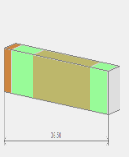 133.40133.40133.40133.40133.40133.40133.40133.40133.40133.40133.40133.40133.40133.40133.40133.40133.40133.40133.40133.40133.400.000.000.000.000.000.000.000.000.000.000.000.000.000.000.000.000.000.000.000.000.000.000.000.000.000.000.000.000.000.000.000.000.000.000.000.000.000.000.000.000.000.000.000.000.000.000.000.000.000.000.000.000.000.000.000.000.000.000.000.000.000.000.000.000.000.000.000.000.000.000.000.000.000.000.000.000.000.000.000.000.000.000.000.000.000.000.000.000.0072.6072.6072.6072.6072.6072.6072.6072.6072.6072.6072.6072.6072.6072.6072.6072.6072.6072.6072.6072.6072.6060.8060.8060.8060.8060.8060.8060.8060.8060.8060.8060.8060.8060.8060.8060.8060.8060.8060.8060.8060.8060.8060.8060.8060.8060.8060.8060.800.000.000.000.000.000.000.00Toplinska zaštita: Toplinska zaštita: Toplinska zaštita: Toplinska zaštita: Toplinska zaštita: Toplinska zaštita: Toplinska zaštita: Toplinska zaštita: Toplinska zaštita: Toplinska zaštita: Toplinska zaštita: Toplinska zaštita: Toplinska zaštita: Toplinska zaštita: Toplinska zaštita: Toplinska zaštita: Toplinska zaštita: Toplinska zaštita: Toplinska zaštita: Toplinska zaštita: Toplinska zaštita: Toplinska zaštita: Toplinska zaštita: Toplinska zaštita: Toplinska zaštita: Toplinska zaštita: Toplinska zaštita: Toplinska zaštita: Toplinska zaštita: Toplinska zaštita: Toplinska zaštita: Toplinska zaštita: Toplinska zaštita: Toplinska zaštita: Toplinska zaštita: Toplinska zaštita: Toplinska zaštita: Toplinska zaštita: Toplinska zaštita: Toplinska zaštita: Toplinska zaštita: Toplinska zaštita: Toplinska zaštita: Toplinska zaštita: Toplinska zaštita: Toplinska zaštita: Toplinska zaštita: Toplinska zaštita: Toplinska zaštita: Toplinska zaštita: Toplinska zaštita: Toplinska zaštita: U [W/m 2 K] = 0.26 ≤ 0.45 U [W/m 2 K] = 0.26 ≤ 0.45 U [W/m 2 K] = 0.26 ≤ 0.45 U [W/m 2 K] = 0.26 ≤ 0.45 U [W/m 2 K] = 0.26 ≤ 0.45 U [W/m 2 K] = 0.26 ≤ 0.45 U [W/m 2 K] = 0.26 ≤ 0.45 U [W/m 2 K] = 0.26 ≤ 0.45 U [W/m 2 K] = 0.26 ≤ 0.45 U [W/m 2 K] = 0.26 ≤ 0.45 U [W/m 2 K] = 0.26 ≤ 0.45 U [W/m 2 K] = 0.26 ≤ 0.45 U [W/m 2 K] = 0.26 ≤ 0.45 U [W/m 2 K] = 0.26 ≤ 0.45 U [W/m 2 K] = 0.26 ≤ 0.45 U [W/m 2 K] = 0.26 ≤ 0.45 U [W/m 2 K] = 0.26 ≤ 0.45 U [W/m 2 K] = 0.26 ≤ 0.45 U [W/m 2 K] = 0.26 ≤ 0.45 U [W/m 2 K] = 0.26 ≤ 0.45 U [W/m 2 K] = 0.26 ≤ 0.45 U [W/m 2 K] = 0.26 ≤ 0.45 U [W/m 2 K] = 0.26 ≤ 0.45 U [W/m 2 K] = 0.26 ≤ 0.45 U [W/m 2 K] = 0.26 ≤ 0.45 U [W/m 2 K] = 0.26 ≤ 0.45 U [W/m 2 K] = 0.26 ≤ 0.45 U [W/m 2 K] = 0.26 ≤ 0.45 U [W/m 2 K] = 0.26 ≤ 0.45 U [W/m 2 K] = 0.26 ≤ 0.45 U [W/m 2 K] = 0.26 ≤ 0.45 U [W/m 2 K] = 0.26 ≤ 0.45 U [W/m 2 K] = 0.26 ≤ 0.45 U [W/m 2 K] = 0.26 ≤ 0.45 U [W/m 2 K] = 0.26 ≤ 0.45 U [W/m 2 K] = 0.26 ≤ 0.45 U [W/m 2 K] = 0.26 ≤ 0.45 U [W/m 2 K] = 0.26 ≤ 0.45 U [W/m 2 K] = 0.26 ≤ 0.45 U [W/m 2 K] = 0.26 ≤ 0.45 U [W/m 2 K] = 0.26 ≤ 0.45 U [W/m 2 K] = 0.26 ≤ 0.45 U [W/m 2 K] = 0.26 ≤ 0.45 U [W/m 2 K] = 0.26 ≤ 0.45 U [W/m 2 K] = 0.26 ≤ 0.45 U [W/m 2 K] = 0.26 ≤ 0.45 U [W/m 2 K] = 0.26 ≤ 0.45 U [W/m 2 K] = 0.26 ≤ 0.45 U [W/m 2 K] = 0.26 ≤ 0.45 U [W/m 2 K] = 0.26 ≤ 0.45 U [W/m 2 K] = 0.26 ≤ 0.45 U [W/m 2 K] = 0.26 ≤ 0.45 U [W/m 2 K] = 0.26 ≤ 0.45 U [W/m 2 K] = 0.26 ≤ 0.45 U [W/m 2 K] = 0.26 ≤ 0.45 U [W/m 2 K] = 0.26 ≤ 0.45 U [W/m 2 K] = 0.26 ≤ 0.45 U [W/m 2 K] = 0.26 ≤ 0.45 ZADOVOLJAVA ZADOVOLJAVA ZADOVOLJAVA ZADOVOLJAVA ZADOVOLJAVA ZADOVOLJAVA ZADOVOLJAVA ZADOVOLJAVA ZADOVOLJAVA ZADOVOLJAVA ZADOVOLJAVA ZADOVOLJAVA ZADOVOLJAVA ZADOVOLJAVA ZADOVOLJAVA ZADOVOLJAVA ZADOVOLJAVA ZADOVOLJAVA ZADOVOLJAVA ZADOVOLJAVA ZADOVOLJAVA ZADOVOLJAVA ZADOVOLJAVA ZADOVOLJAVA ZADOVOLJAVA ZADOVOLJAVA ZADOVOLJAVA ZADOVOLJAVA ZADOVOLJAVA ZADOVOLJAVA ZADOVOLJAVA ZADOVOLJAVA ZADOVOLJAVA ZADOVOLJAVA ZADOVOLJAVA ZADOVOLJAVA ZADOVOLJAVA ZADOVOLJAVA ZADOVOLJAVA ZADOVOLJAVA ZADOVOLJAVA ZADOVOLJAVA ZADOVOLJAVA ZADOVOLJAVA ZADOVOLJAVA ZADOVOLJAVA ZADOVOLJAVA ZADOVOLJAVA ZADOVOLJAVA ZADOVOLJAVA ZADOVOLJAVA ZADOVOLJAVA ZADOVOLJAVA ZADOVOLJAVA ZADOVOLJAVA Površinska vlažnost: (Rizik okruženja s plijesni φ Si ≤ 0,8) Površinska vlažnost: (Rizik okruženja s plijesni φ Si ≤ 0,8) Površinska vlažnost: (Rizik okruženja s plijesni φ Si ≤ 0,8) Površinska vlažnost: (Rizik okruženja s plijesni φ Si ≤ 0,8) Površinska vlažnost: (Rizik okruženja s plijesni φ Si ≤ 0,8) Površinska vlažnost: (Rizik okruženja s plijesni φ Si ≤ 0,8) Površinska vlažnost: (Rizik okruženja s plijesni φ Si ≤ 0,8) Površinska vlažnost: (Rizik okruženja s plijesni φ Si ≤ 0,8) Površinska vlažnost: (Rizik okruženja s plijesni φ Si ≤ 0,8) Površinska vlažnost: (Rizik okruženja s plijesni φ Si ≤ 0,8) Površinska vlažnost: (Rizik okruženja s plijesni φ Si ≤ 0,8) Površinska vlažnost: (Rizik okruženja s plijesni φ Si ≤ 0,8) Površinska vlažnost: (Rizik okruženja s plijesni φ Si ≤ 0,8) Površinska vlažnost: (Rizik okruženja s plijesni φ Si ≤ 0,8) Površinska vlažnost: (Rizik okruženja s plijesni φ Si ≤ 0,8) Površinska vlažnost: (Rizik okruženja s plijesni φ Si ≤ 0,8) Površinska vlažnost: (Rizik okruženja s plijesni φ Si ≤ 0,8) Površinska vlažnost: (Rizik okruženja s plijesni φ Si ≤ 0,8) Površinska vlažnost: (Rizik okruženja s plijesni φ Si ≤ 0,8) Površinska vlažnost: (Rizik okruženja s plijesni φ Si ≤ 0,8) Površinska vlažnost: (Rizik okruženja s plijesni φ Si ≤ 0,8) Površinska vlažnost: (Rizik okruženja s plijesni φ Si ≤ 0,8) Površinska vlažnost: (Rizik okruženja s plijesni φ Si ≤ 0,8) Površinska vlažnost: (Rizik okruženja s plijesni φ Si ≤ 0,8) Površinska vlažnost: (Rizik okruženja s plijesni φ Si ≤ 0,8) Površinska vlažnost: (Rizik okruženja s plijesni φ Si ≤ 0,8) Površinska vlažnost: (Rizik okruženja s plijesni φ Si ≤ 0,8) Površinska vlažnost: (Rizik okruženja s plijesni φ Si ≤ 0,8) Površinska vlažnost: (Rizik okruženja s plijesni φ Si ≤ 0,8) Površinska vlažnost: (Rizik okruženja s plijesni φ Si ≤ 0,8) Površinska vlažnost: (Rizik okruženja s plijesni φ Si ≤ 0,8) Površinska vlažnost: (Rizik okruženja s plijesni φ Si ≤ 0,8) Površinska vlažnost: (Rizik okruženja s plijesni φ Si ≤ 0,8) Površinska vlažnost: (Rizik okruženja s plijesni φ Si ≤ 0,8) Površinska vlažnost: (Rizik okruženja s plijesni φ Si ≤ 0,8) Površinska vlažnost: (Rizik okruženja s plijesni φ Si ≤ 0,8) Površinska vlažnost: (Rizik okruženja s plijesni φ Si ≤ 0,8) Površinska vlažnost: (Rizik okruženja s plijesni φ Si ≤ 0,8) Površinska vlažnost: (Rizik okruženja s plijesni φ Si ≤ 0,8) Površinska vlažnost: (Rizik okruženja s plijesni φ Si ≤ 0,8) Površinska vlažnost: (Rizik okruženja s plijesni φ Si ≤ 0,8) Površinska vlažnost: (Rizik okruženja s plijesni φ Si ≤ 0,8) Površinska vlažnost: (Rizik okruženja s plijesni φ Si ≤ 0,8) Površinska vlažnost: (Rizik okruženja s plijesni φ Si ≤ 0,8) Površinska vlažnost: (Rizik okruženja s plijesni φ Si ≤ 0,8) Površinska vlažnost: (Rizik okruženja s plijesni φ Si ≤ 0,8) Površinska vlažnost: (Rizik okruženja s plijesni φ Si ≤ 0,8) Površinska vlažnost: (Rizik okruženja s plijesni φ Si ≤ 0,8) Površinska vlažnost: (Rizik okruženja s plijesni φ Si ≤ 0,8) Površinska vlažnost: (Rizik okruženja s plijesni φ Si ≤ 0,8) Površinska vlažnost: (Rizik okruženja s plijesni φ Si ≤ 0,8) Površinska vlažnost: (Rizik okruženja s plijesni φ Si ≤ 0,8) fRsi = 0.60 ≤ 0.93 fRsi = 0.60 ≤ 0.93 fRsi = 0.60 ≤ 0.93 fRsi = 0.60 ≤ 0.93 fRsi = 0.60 ≤ 0.93 fRsi = 0.60 ≤ 0.93 fRsi = 0.60 ≤ 0.93 fRsi = 0.60 ≤ 0.93 fRsi = 0.60 ≤ 0.93 fRsi = 0.60 ≤ 0.93 fRsi = 0.60 ≤ 0.93 fRsi = 0.60 ≤ 0.93 fRsi = 0.60 ≤ 0.93 fRsi = 0.60 ≤ 0.93 fRsi = 0.60 ≤ 0.93 fRsi = 0.60 ≤ 0.93 fRsi = 0.60 ≤ 0.93 fRsi = 0.60 ≤ 0.93 fRsi = 0.60 ≤ 0.93 fRsi = 0.60 ≤ 0.93 fRsi = 0.60 ≤ 0.93 fRsi = 0.60 ≤ 0.93 fRsi = 0.60 ≤ 0.93 fRsi = 0.60 ≤ 0.93 fRsi = 0.60 ≤ 0.93 fRsi = 0.60 ≤ 0.93 fRsi = 0.60 ≤ 0.93 fRsi = 0.60 ≤ 0.93 fRsi = 0.60 ≤ 0.93 fRsi = 0.60 ≤ 0.93 fRsi = 0.60 ≤ 0.93 fRsi = 0.60 ≤ 0.93 fRsi = 0.60 ≤ 0.93 fRsi = 0.60 ≤ 0.93 fRsi = 0.60 ≤ 0.93 fRsi = 0.60 ≤ 0.93 fRsi = 0.60 ≤ 0.93 fRsi = 0.60 ≤ 0.93 fRsi = 0.60 ≤ 0.93 fRsi = 0.60 ≤ 0.93 fRsi = 0.60 ≤ 0.93 fRsi = 0.60 ≤ 0.93 fRsi = 0.60 ≤ 0.93 fRsi = 0.60 ≤ 0.93 fRsi = 0.60 ≤ 0.93 fRsi = 0.60 ≤ 0.93 fRsi = 0.60 ≤ 0.93 fRsi = 0.60 ≤ 0.93 fRsi = 0.60 ≤ 0.93 fRsi = 0.60 ≤ 0.93 fRsi = 0.60 ≤ 0.93 fRsi = 0.60 ≤ 0.93 fRsi = 0.60 ≤ 0.93 fRsi = 0.60 ≤ 0.93 fRsi = 0.60 ≤ 0.93 fRsi = 0.60 ≤ 0.93 fRsi = 0.60 ≤ 0.93 fRsi = 0.60 ≤ 0.93 ZADOVOLJAVA ZADOVOLJAVA ZADOVOLJAVA ZADOVOLJAVA ZADOVOLJAVA ZADOVOLJAVA ZADOVOLJAVA ZADOVOLJAVA ZADOVOLJAVA ZADOVOLJAVA ZADOVOLJAVA ZADOVOLJAVA ZADOVOLJAVA ZADOVOLJAVA ZADOVOLJAVA ZADOVOLJAVA ZADOVOLJAVA ZADOVOLJAVA ZADOVOLJAVA ZADOVOLJAVA ZADOVOLJAVA ZADOVOLJAVA ZADOVOLJAVA ZADOVOLJAVA ZADOVOLJAVA ZADOVOLJAVA ZADOVOLJAVA ZADOVOLJAVA ZADOVOLJAVA ZADOVOLJAVA ZADOVOLJAVA ZADOVOLJAVA ZADOVOLJAVA ZADOVOLJAVA ZADOVOLJAVA ZADOVOLJAVA ZADOVOLJAVA ZADOVOLJAVA ZADOVOLJAVA ZADOVOLJAVA ZADOVOLJAVA ZADOVOLJAVA ZADOVOLJAVA ZADOVOLJAVA ZADOVOLJAVA ZADOVOLJAVA ZADOVOLJAVA ZADOVOLJAVA ZADOVOLJAVA ZADOVOLJAVA ZADOVOLJAVA ZADOVOLJAVA ZADOVOLJAVA ZADOVOLJAVA ZADOVOLJAVA Unutarnja kondenzacija: Unutarnja kondenzacija: Unutarnja kondenzacija: Unutarnja kondenzacija: Unutarnja kondenzacija: Unutarnja kondenzacija: Unutarnja kondenzacija: Unutarnja kondenzacija: Unutarnja kondenzacija: Unutarnja kondenzacija: Unutarnja kondenzacija: Unutarnja kondenzacija: Unutarnja kondenzacija: Unutarnja kondenzacija: Unutarnja kondenzacija: Unutarnja kondenzacija: Unutarnja kondenzacija: Unutarnja kondenzacija: Unutarnja kondenzacija: Unutarnja kondenzacija: Unutarnja kondenzacija: Unutarnja kondenzacija: Unutarnja kondenzacija: Unutarnja kondenzacija: Unutarnja kondenzacija: Unutarnja kondenzacija: Unutarnja kondenzacija: Unutarnja kondenzacija: Unutarnja kondenzacija: Unutarnja kondenzacija: Unutarnja kondenzacija: Unutarnja kondenzacija: Unutarnja kondenzacija: Unutarnja kondenzacija: Unutarnja kondenzacija: Unutarnja kondenzacija: Unutarnja kondenzacija: Unutarnja kondenzacija: Unutarnja kondenzacija: Unutarnja kondenzacija: Unutarnja kondenzacija: Unutarnja kondenzacija: Unutarnja kondenzacija: Unutarnja kondenzacija: Unutarnja kondenzacija: Unutarnja kondenzacija: Unutarnja kondenzacija: Unutarnja kondenzacija: Unutarnja kondenzacija: Unutarnja kondenzacija: Unutarnja kondenzacija: Unutarnja kondenzacija: ΣM a,god = 0,00 ΣM a,god = 0,00 ΣM a,god = 0,00 ΣM a,god = 0,00 ΣM a,god = 0,00 ΣM a,god = 0,00 ΣM a,god = 0,00 ΣM a,god = 0,00 ΣM a,god = 0,00 ΣM a,god = 0,00 ΣM a,god = 0,00 ΣM a,god = 0,00 ΣM a,god = 0,00 ΣM a,god = 0,00 ΣM a,god = 0,00 ΣM a,god = 0,00 ΣM a,god = 0,00 ΣM a,god = 0,00 ΣM a,god = 0,00 ΣM a,god = 0,00 ΣM a,god = 0,00 ΣM a,god = 0,00 ΣM a,god = 0,00 ΣM a,god = 0,00 ΣM a,god = 0,00 ΣM a,god = 0,00 ΣM a,god = 0,00 ΣM a,god = 0,00 ΣM a,god = 0,00 ΣM a,god = 0,00 ΣM a,god = 0,00 ΣM a,god = 0,00 ΣM a,god = 0,00 ΣM a,god = 0,00 ΣM a,god = 0,00 ΣM a,god = 0,00 ΣM a,god = 0,00 ΣM a,god = 0,00 ΣM a,god = 0,00 ΣM a,god = 0,00 ΣM a,god = 0,00 ΣM a,god = 0,00 ΣM a,god = 0,00 ΣM a,god = 0,00 ΣM a,god = 0,00 ΣM a,god = 0,00 ΣM a,god = 0,00 ΣM a,god = 0,00 ΣM a,god = 0,00 ΣM a,god = 0,00 ΣM a,god = 0,00 ΣM a,god = 0,00 ΣM a,god = 0,00 ΣM a,god = 0,00 ΣM a,god = 0,00 ΣM a,god = 0,00 ΣM a,god = 0,00 ΣM a,god = 0,00 ZADOVOLJAVA ZADOVOLJAVA ZADOVOLJAVA ZADOVOLJAVA ZADOVOLJAVA ZADOVOLJAVA ZADOVOLJAVA ZADOVOLJAVA ZADOVOLJAVA ZADOVOLJAVA ZADOVOLJAVA ZADOVOLJAVA ZADOVOLJAVA ZADOVOLJAVA ZADOVOLJAVA ZADOVOLJAVA ZADOVOLJAVA ZADOVOLJAVA ZADOVOLJAVA ZADOVOLJAVA ZADOVOLJAVA ZADOVOLJAVA ZADOVOLJAVA ZADOVOLJAVA ZADOVOLJAVA ZADOVOLJAVA ZADOVOLJAVA ZADOVOLJAVA ZADOVOLJAVA ZADOVOLJAVA ZADOVOLJAVA ZADOVOLJAVA ZADOVOLJAVA ZADOVOLJAVA ZADOVOLJAVA ZADOVOLJAVA ZADOVOLJAVA ZADOVOLJAVA ZADOVOLJAVA ZADOVOLJAVA ZADOVOLJAVA ZADOVOLJAVA ZADOVOLJAVA ZADOVOLJAVA ZADOVOLJAVA ZADOVOLJAVA ZADOVOLJAVA ZADOVOLJAVA ZADOVOLJAVA ZADOVOLJAVA ZADOVOLJAVA ZADOVOLJAVA ZADOVOLJAVA ZADOVOLJAVA ZADOVOLJAVA Dinamičke karakteristike: Dinamičke karakteristike: Dinamičke karakteristike: Dinamičke karakteristike: Dinamičke karakteristike: Dinamičke karakteristike: Dinamičke karakteristike: Dinamičke karakteristike: Dinamičke karakteristike: Dinamičke karakteristike: Dinamičke karakteristike: Dinamičke karakteristike: Dinamičke karakteristike: Dinamičke karakteristike: Dinamičke karakteristike: Dinamičke karakteristike: Dinamičke karakteristike: Dinamičke karakteristike: Dinamičke karakteristike: Dinamičke karakteristike: Dinamičke karakteristike: Dinamičke karakteristike: Dinamičke karakteristike: Dinamičke karakteristike: Dinamičke karakteristike: Dinamičke karakteristike: Dinamičke karakteristike: Dinamičke karakteristike: Dinamičke karakteristike: Dinamičke karakteristike: Dinamičke karakteristike: Dinamičke karakteristike: Dinamičke karakteristike: Dinamičke karakteristike: Dinamičke karakteristike: Dinamičke karakteristike: Dinamičke karakteristike: Dinamičke karakteristike: Dinamičke karakteristike: Dinamičke karakteristike: Dinamičke karakteristike: Dinamičke karakteristike: Dinamičke karakteristike: Dinamičke karakteristike: Dinamičke karakteristike: Dinamičke karakteristike: Dinamičke karakteristike: Dinamičke karakteristike: Dinamičke karakteristike: Dinamičke karakteristike: Dinamičke karakteristike: Dinamičke karakteristike: 541.63 ≥ 100 kg/m 2 U = 0.26 ≤ 0.45 541.63 ≥ 100 kg/m 2 U = 0.26 ≤ 0.45 541.63 ≥ 100 kg/m 2 U = 0.26 ≤ 0.45 541.63 ≥ 100 kg/m 2 U = 0.26 ≤ 0.45 541.63 ≥ 100 kg/m 2 U = 0.26 ≤ 0.45 541.63 ≥ 100 kg/m 2 U = 0.26 ≤ 0.45 541.63 ≥ 100 kg/m 2 U = 0.26 ≤ 0.45 541.63 ≥ 100 kg/m 2 U = 0.26 ≤ 0.45 541.63 ≥ 100 kg/m 2 U = 0.26 ≤ 0.45 541.63 ≥ 100 kg/m 2 U = 0.26 ≤ 0.45 541.63 ≥ 100 kg/m 2 U = 0.26 ≤ 0.45 541.63 ≥ 100 kg/m 2 U = 0.26 ≤ 0.45 541.63 ≥ 100 kg/m 2 U = 0.26 ≤ 0.45 541.63 ≥ 100 kg/m 2 U = 0.26 ≤ 0.45 541.63 ≥ 100 kg/m 2 U = 0.26 ≤ 0.45 541.63 ≥ 100 kg/m 2 U = 0.26 ≤ 0.45 541.63 ≥ 100 kg/m 2 U = 0.26 ≤ 0.45 541.63 ≥ 100 kg/m 2 U = 0.26 ≤ 0.45 541.63 ≥ 100 kg/m 2 U = 0.26 ≤ 0.45 541.63 ≥ 100 kg/m 2 U = 0.26 ≤ 0.45 541.63 ≥ 100 kg/m 2 U = 0.26 ≤ 0.45 541.63 ≥ 100 kg/m 2 U = 0.26 ≤ 0.45 541.63 ≥ 100 kg/m 2 U = 0.26 ≤ 0.45 541.63 ≥ 100 kg/m 2 U = 0.26 ≤ 0.45 541.63 ≥ 100 kg/m 2 U = 0.26 ≤ 0.45 541.63 ≥ 100 kg/m 2 U = 0.26 ≤ 0.45 541.63 ≥ 100 kg/m 2 U = 0.26 ≤ 0.45 541.63 ≥ 100 kg/m 2 U = 0.26 ≤ 0.45 541.63 ≥ 100 kg/m 2 U = 0.26 ≤ 0.45 541.63 ≥ 100 kg/m 2 U = 0.26 ≤ 0.45 541.63 ≥ 100 kg/m 2 U = 0.26 ≤ 0.45 541.63 ≥ 100 kg/m 2 U = 0.26 ≤ 0.45 541.63 ≥ 100 kg/m 2 U = 0.26 ≤ 0.45 541.63 ≥ 100 kg/m 2 U = 0.26 ≤ 0.45 541.63 ≥ 100 kg/m 2 U = 0.26 ≤ 0.45 541.63 ≥ 100 kg/m 2 U = 0.26 ≤ 0.45 541.63 ≥ 100 kg/m 2 U = 0.26 ≤ 0.45 541.63 ≥ 100 kg/m 2 U = 0.26 ≤ 0.45 541.63 ≥ 100 kg/m 2 U = 0.26 ≤ 0.45 541.63 ≥ 100 kg/m 2 U = 0.26 ≤ 0.45 541.63 ≥ 100 kg/m 2 U = 0.26 ≤ 0.45 541.63 ≥ 100 kg/m 2 U = 0.26 ≤ 0.45 541.63 ≥ 100 kg/m 2 U = 0.26 ≤ 0.45 541.63 ≥ 100 kg/m 2 U = 0.26 ≤ 0.45 541.63 ≥ 100 kg/m 2 U = 0.26 ≤ 0.45 541.63 ≥ 100 kg/m 2 U = 0.26 ≤ 0.45 541.63 ≥ 100 kg/m 2 U = 0.26 ≤ 0.45 541.63 ≥ 100 kg/m 2 U = 0.26 ≤ 0.45 541.63 ≥ 100 kg/m 2 U = 0.26 ≤ 0.45 541.63 ≥ 100 kg/m 2 U = 0.26 ≤ 0.45 541.63 ≥ 100 kg/m 2 U = 0.26 ≤ 0.45 541.63 ≥ 100 kg/m 2 U = 0.26 ≤ 0.45 541.63 ≥ 100 kg/m 2 U = 0.26 ≤ 0.45 541.63 ≥ 100 kg/m 2 U = 0.26 ≤ 0.45 541.63 ≥ 100 kg/m 2 U = 0.26 ≤ 0.45 541.63 ≥ 100 kg/m 2 U = 0.26 ≤ 0.45 541.63 ≥ 100 kg/m 2 U = 0.26 ≤ 0.45 541.63 ≥ 100 kg/m 2 U = 0.26 ≤ 0.45 ZADOVOLJAVA ZADOVOLJAVA ZADOVOLJAVA ZADOVOLJAVA ZADOVOLJAVA ZADOVOLJAVA ZADOVOLJAVA ZADOVOLJAVA ZADOVOLJAVA ZADOVOLJAVA ZADOVOLJAVA ZADOVOLJAVA ZADOVOLJAVA ZADOVOLJAVA ZADOVOLJAVA ZADOVOLJAVA ZADOVOLJAVA ZADOVOLJAVA ZADOVOLJAVA ZADOVOLJAVA ZADOVOLJAVA ZADOVOLJAVA ZADOVOLJAVA ZADOVOLJAVA ZADOVOLJAVA ZADOVOLJAVA ZADOVOLJAVA ZADOVOLJAVA ZADOVOLJAVA ZADOVOLJAVA ZADOVOLJAVA ZADOVOLJAVA ZADOVOLJAVA ZADOVOLJAVA ZADOVOLJAVA ZADOVOLJAVA ZADOVOLJAVA ZADOVOLJAVA ZADOVOLJAVA ZADOVOLJAVA ZADOVOLJAVA ZADOVOLJAVA ZADOVOLJAVA ZADOVOLJAVA ZADOVOLJAVA ZADOVOLJAVA ZADOVOLJAVA ZADOVOLJAVA ZADOVOLJAVA ZADOVOLJAVA ZADOVOLJAVA ZADOVOLJAVA ZADOVOLJAVA ZADOVOLJAVA ZADOVOLJAVA Dinamičke karakteristike: Dinamičke karakteristike: Dinamičke karakteristike: Dinamičke karakteristike: Dinamičke karakteristike: Dinamičke karakteristike: Dinamičke karakteristike: Dinamičke karakteristike: Dinamičke karakteristike: Dinamičke karakteristike: Dinamičke karakteristike: Dinamičke karakteristike: Dinamičke karakteristike: Dinamičke karakteristike: Dinamičke karakteristike: Dinamičke karakteristike: Dinamičke karakteristike: Dinamičke karakteristike: Dinamičke karakteristike: Dinamičke karakteristike: Dinamičke karakteristike: Dinamičke karakteristike: Dinamičke karakteristike: Dinamičke karakteristike: Dinamičke karakteristike: Dinamičke karakteristike: Dinamičke karakteristike: Dinamičke karakteristike: Dinamičke karakteristike: Dinamičke karakteristike: Dinamičke karakteristike: Dinamičke karakteristike: Dinamičke karakteristike: Dinamičke karakteristike: Dinamičke karakteristike: Dinamičke karakteristike: Dinamičke karakteristike: Dinamičke karakteristike: Dinamičke karakteristike: Dinamičke karakteristike: Dinamičke karakteristike: Dinamičke karakteristike: Dinamičke karakteristike: Dinamičke karakteristike: Dinamičke karakteristike: Dinamičke karakteristike: Dinamičke karakteristike: Dinamičke karakteristike: Dinamičke karakteristike: Dinamičke karakteristike: Dinamičke karakteristike: Dinamičke karakteristike: 541.63 ≥ 100 kg/m 2 U = 0.26 ≤ 0.45 541.63 ≥ 100 kg/m 2 U = 0.26 ≤ 0.45 541.63 ≥ 100 kg/m 2 U = 0.26 ≤ 0.45 541.63 ≥ 100 kg/m 2 U = 0.26 ≤ 0.45 541.63 ≥ 100 kg/m 2 U = 0.26 ≤ 0.45 541.63 ≥ 100 kg/m 2 U = 0.26 ≤ 0.45 541.63 ≥ 100 kg/m 2 U = 0.26 ≤ 0.45 541.63 ≥ 100 kg/m 2 U = 0.26 ≤ 0.45 541.63 ≥ 100 kg/m 2 U = 0.26 ≤ 0.45 541.63 ≥ 100 kg/m 2 U = 0.26 ≤ 0.45 541.63 ≥ 100 kg/m 2 U = 0.26 ≤ 0.45 541.63 ≥ 100 kg/m 2 U = 0.26 ≤ 0.45 541.63 ≥ 100 kg/m 2 U = 0.26 ≤ 0.45 541.63 ≥ 100 kg/m 2 U = 0.26 ≤ 0.45 541.63 ≥ 100 kg/m 2 U = 0.26 ≤ 0.45 541.63 ≥ 100 kg/m 2 U = 0.26 ≤ 0.45 541.63 ≥ 100 kg/m 2 U = 0.26 ≤ 0.45 541.63 ≥ 100 kg/m 2 U = 0.26 ≤ 0.45 541.63 ≥ 100 kg/m 2 U = 0.26 ≤ 0.45 541.63 ≥ 100 kg/m 2 U = 0.26 ≤ 0.45 541.63 ≥ 100 kg/m 2 U = 0.26 ≤ 0.45 541.63 ≥ 100 kg/m 2 U = 0.26 ≤ 0.45 541.63 ≥ 100 kg/m 2 U = 0.26 ≤ 0.45 541.63 ≥ 100 kg/m 2 U = 0.26 ≤ 0.45 541.63 ≥ 100 kg/m 2 U = 0.26 ≤ 0.45 541.63 ≥ 100 kg/m 2 U = 0.26 ≤ 0.45 541.63 ≥ 100 kg/m 2 U = 0.26 ≤ 0.45 541.63 ≥ 100 kg/m 2 U = 0.26 ≤ 0.45 541.63 ≥ 100 kg/m 2 U = 0.26 ≤ 0.45 541.63 ≥ 100 kg/m 2 U = 0.26 ≤ 0.45 541.63 ≥ 100 kg/m 2 U = 0.26 ≤ 0.45 541.63 ≥ 100 kg/m 2 U = 0.26 ≤ 0.45 541.63 ≥ 100 kg/m 2 U = 0.26 ≤ 0.45 541.63 ≥ 100 kg/m 2 U = 0.26 ≤ 0.45 541.63 ≥ 100 kg/m 2 U = 0.26 ≤ 0.45 541.63 ≥ 100 kg/m 2 U = 0.26 ≤ 0.45 541.63 ≥ 100 kg/m 2 U = 0.26 ≤ 0.45 541.63 ≥ 100 kg/m 2 U = 0.26 ≤ 0.45 541.63 ≥ 100 kg/m 2 U = 0.26 ≤ 0.45 541.63 ≥ 100 kg/m 2 U = 0.26 ≤ 0.45 541.63 ≥ 100 kg/m 2 U = 0.26 ≤ 0.45 541.63 ≥ 100 kg/m 2 U = 0.26 ≤ 0.45 541.63 ≥ 100 kg/m 2 U = 0.26 ≤ 0.45 541.63 ≥ 100 kg/m 2 U = 0.26 ≤ 0.45 541.63 ≥ 100 kg/m 2 U = 0.26 ≤ 0.45 541.63 ≥ 100 kg/m 2 U = 0.26 ≤ 0.45 541.63 ≥ 100 kg/m 2 U = 0.26 ≤ 0.45 541.63 ≥ 100 kg/m 2 U = 0.26 ≤ 0.45 541.63 ≥ 100 kg/m 2 U = 0.26 ≤ 0.45 541.63 ≥ 100 kg/m 2 U = 0.26 ≤ 0.45 541.63 ≥ 100 kg/m 2 U = 0.26 ≤ 0.45 541.63 ≥ 100 kg/m 2 U = 0.26 ≤ 0.45 541.63 ≥ 100 kg/m 2 U = 0.26 ≤ 0.45 541.63 ≥ 100 kg/m 2 U = 0.26 ≤ 0.45 541.63 ≥ 100 kg/m 2 U = 0.26 ≤ 0.45 541.63 ≥ 100 kg/m 2 U = 0.26 ≤ 0.45 541.63 ≥ 100 kg/m 2 U = 0.26 ≤ 0.45 541.63 ≥ 100 kg/m 2 U = 0.26 ≤ 0.45 ZADOVOLJAVA ZADOVOLJAVA ZADOVOLJAVA ZADOVOLJAVA ZADOVOLJAVA ZADOVOLJAVA ZADOVOLJAVA ZADOVOLJAVA ZADOVOLJAVA ZADOVOLJAVA ZADOVOLJAVA ZADOVOLJAVA ZADOVOLJAVA ZADOVOLJAVA ZADOVOLJAVA ZADOVOLJAVA ZADOVOLJAVA ZADOVOLJAVA ZADOVOLJAVA ZADOVOLJAVA ZADOVOLJAVA ZADOVOLJAVA ZADOVOLJAVA ZADOVOLJAVA ZADOVOLJAVA ZADOVOLJAVA ZADOVOLJAVA ZADOVOLJAVA ZADOVOLJAVA ZADOVOLJAVA ZADOVOLJAVA ZADOVOLJAVA ZADOVOLJAVA ZADOVOLJAVA ZADOVOLJAVA ZADOVOLJAVA ZADOVOLJAVA ZADOVOLJAVA ZADOVOLJAVA ZADOVOLJAVA ZADOVOLJAVA ZADOVOLJAVA ZADOVOLJAVA ZADOVOLJAVA ZADOVOLJAVA ZADOVOLJAVA ZADOVOLJAVA ZADOVOLJAVA ZADOVOLJAVA ZADOVOLJAVA ZADOVOLJAVA ZADOVOLJAVA ZADOVOLJAVA ZADOVOLJAVA ZADOVOLJAVA Slojevi građevnog dijela u smjeru toplinskog toka Slojevi građevnog dijela u smjeru toplinskog toka Slojevi građevnog dijela u smjeru toplinskog toka Slojevi građevnog dijela u smjeru toplinskog toka Slojevi građevnog dijela u smjeru toplinskog toka Slojevi građevnog dijela u smjeru toplinskog toka Slojevi građevnog dijela u smjeru toplinskog toka Slojevi građevnog dijela u smjeru toplinskog toka Slojevi građevnog dijela u smjeru toplinskog toka Slojevi građevnog dijela u smjeru toplinskog toka Slojevi građevnog dijela u smjeru toplinskog toka Slojevi građevnog dijela u smjeru toplinskog toka Slojevi građevnog dijela u smjeru toplinskog toka Slojevi građevnog dijela u smjeru toplinskog toka Slojevi građevnog dijela u smjeru toplinskog toka Slojevi građevnog dijela u smjeru toplinskog toka Slojevi građevnog dijela u smjeru toplinskog toka Slojevi građevnog dijela u smjeru toplinskog toka Slojevi građevnog dijela u smjeru toplinskog toka Slojevi građevnog dijela u smjeru toplinskog toka Slojevi građevnog dijela u smjeru toplinskog toka Slojevi građevnog dijela u smjeru toplinskog toka Slojevi građevnog dijela u smjeru toplinskog toka Slojevi građevnog dijela u smjeru toplinskog toka Slojevi građevnog dijela u smjeru toplinskog toka Slojevi građevnog dijela u smjeru toplinskog toka Slojevi građevnog dijela u smjeru toplinskog toka Slojevi građevnog dijela u smjeru toplinskog toka Slojevi građevnog dijela u smjeru toplinskog toka Slojevi građevnog dijela u smjeru toplinskog toka Slojevi građevnog dijela u smjeru toplinskog toka Slojevi građevnog dijela u smjeru toplinskog toka Slojevi građevnog dijela u smjeru toplinskog toka Slojevi građevnog dijela u smjeru toplinskog toka Slojevi građevnog dijela u smjeru toplinskog toka Slojevi građevnog dijela u smjeru toplinskog toka Slojevi građevnog dijela u smjeru toplinskog toka Slojevi građevnog dijela u smjeru toplinskog toka Slojevi građevnog dijela u smjeru toplinskog toka Slojevi građevnog dijela u smjeru toplinskog toka Slojevi građevnog dijela u smjeru toplinskog toka Slojevi građevnog dijela u smjeru toplinskog toka Slojevi građevnog dijela u smjeru toplinskog toka Slojevi građevnog dijela u smjeru toplinskog toka Slojevi građevnog dijela u smjeru toplinskog toka Slojevi građevnog dijela u smjeru toplinskog toka Slojevi građevnog dijela u smjeru toplinskog toka Slojevi građevnog dijela u smjeru toplinskog toka Slojevi građevnog dijela u smjeru toplinskog toka Slojevi građevnog dijela u smjeru toplinskog toka Slojevi građevnog dijela u smjeru toplinskog toka Slojevi građevnog dijela u smjeru toplinskog toka Slojevi građevnog dijela u smjeru toplinskog toka Slojevi građevnog dijela u smjeru toplinskog toka Slojevi građevnog dijela u smjeru toplinskog toka Slojevi građevnog dijela u smjeru toplinskog toka Slojevi građevnog dijela u smjeru toplinskog toka Slojevi građevnog dijela u smjeru toplinskog toka Slojevi građevnog dijela u smjeru toplinskog toka Slojevi građevnog dijela u smjeru toplinskog toka Slojevi građevnog dijela u smjeru toplinskog toka Slojevi građevnog dijela u smjeru toplinskog toka Slojevi građevnog dijela u smjeru toplinskog toka Slojevi građevnog dijela u smjeru toplinskog toka Slojevi građevnog dijela u smjeru toplinskog toka Slojevi građevnog dijela u smjeru toplinskog toka Slojevi građevnog dijela u smjeru toplinskog toka Slojevi građevnog dijela u smjeru toplinskog toka Slojevi građevnog dijela u smjeru toplinskog toka Slojevi građevnog dijela u smjeru toplinskog toka Slojevi građevnog dijela u smjeru toplinskog toka Slojevi građevnog dijela u smjeru toplinskog toka Slojevi građevnog dijela u smjeru toplinskog toka Slojevi građevnog dijela u smjeru toplinskog toka Slojevi građevnog dijela u smjeru toplinskog toka Slojevi građevnog dijela u smjeru toplinskog toka Slojevi građevnog dijela u smjeru toplinskog toka Slojevi građevnog dijela u smjeru toplinskog toka Slojevi građevnog dijela u smjeru toplinskog toka d[cm] d[cm] d[cm] d[cm] d[cm] d[cm] d[cm] d[cm] d[cm] d[cm] d[cm] d[cm] d[cm] d[cm] d[cm] d[cm] d[cm] d[cm] d[cm] d[cm] d[cm] d[cm] d[cm] d[cm] d[cm] d[cm] d[cm] d[cm] d[cm] ρ[kg/m 3 ] ρ[kg/m 3 ] ρ[kg/m 3 ] ρ[kg/m 3 ] ρ[kg/m 3 ] ρ[kg/m 3 ] ρ[kg/m 3 ] ρ[kg/m 3 ] ρ[kg/m 3 ] ρ[kg/m 3 ] ρ[kg/m 3 ] ρ[kg/m 3 ] ρ[kg/m 3 ] ρ[kg/m 3 ] ρ[kg/m 3 ] ρ[kg/m 3 ] ρ[kg/m 3 ] ρ[kg/m 3 ] ρ[kg/m 3 ] ρ[kg/m 3 ] ρ[kg/m 3 ] ρ[kg/m 3 ] ρ[kg/m 3 ] ρ[kg/m 3 ] ρ[kg/m 3 ] ρ[kg/m 3 ] ρ[kg/m 3 ] ρ[kg/m 3 ] ρ[kg/m 3 ] ρ[kg/m 3 ] λ[W/mK] λ[W/mK] λ[W/mK] λ[W/mK] λ[W/mK] λ[W/mK] λ[W/mK] λ[W/mK] λ[W/mK] λ[W/mK] λ[W/mK] λ[W/mK] λ[W/mK] λ[W/mK] λ[W/mK] λ[W/mK] λ[W/mK] λ[W/mK] λ[W/mK] λ[W/mK] λ[W/mK] λ[W/mK] λ[W/mK] λ[W/mK] λ[W/mK] λ[W/mK] λ[W/mK] λ[W/mK] λ[W/mK] λ[W/mK] λ[W/mK] λ[W/mK] λ[W/mK] R[m 2 K/W] R[m 2 K/W] R[m 2 K/W] R[m 2 K/W] R[m 2 K/W] R[m 2 K/W] R[m 2 K/W] R[m 2 K/W] R[m 2 K/W] R[m 2 K/W] R[m 2 K/W] R[m 2 K/W] R[m 2 K/W] R[m 2 K/W] R[m 2 K/W] R[m 2 K/W] R[m 2 K/W] R[m 2 K/W] R[m 2 K/W] R[m 2 K/W] R[m 2 K/W] R[m 2 K/W] 1 1 1 1 1 1 1 1 1 4.01 Gipskartonske ploče 4.01 Gipskartonske ploče 4.01 Gipskartonske ploče 4.01 Gipskartonske ploče 4.01 Gipskartonske ploče 4.01 Gipskartonske ploče 4.01 Gipskartonske ploče 4.01 Gipskartonske ploče 4.01 Gipskartonske ploče 4.01 Gipskartonske ploče 4.01 Gipskartonske ploče 4.01 Gipskartonske ploče 4.01 Gipskartonske ploče 4.01 Gipskartonske ploče 4.01 Gipskartonske ploče 4.01 Gipskartonske ploče 4.01 Gipskartonske ploče 4.01 Gipskartonske ploče 4.01 Gipskartonske ploče 4.01 Gipskartonske ploče 4.01 Gipskartonske ploče 4.01 Gipskartonske ploče 4.01 Gipskartonske ploče 4.01 Gipskartonske ploče 4.01 Gipskartonske ploče 4.01 Gipskartonske ploče 4.01 Gipskartonske ploče 4.01 Gipskartonske ploče 4.01 Gipskartonske ploče 4.01 Gipskartonske ploče 4.01 Gipskartonske ploče 4.01 Gipskartonske ploče 4.01 Gipskartonske ploče 4.01 Gipskartonske ploče 4.01 Gipskartonske ploče 4.01 Gipskartonske ploče 4.01 Gipskartonske ploče 4.01 Gipskartonske ploče 4.01 Gipskartonske ploče 4.01 Gipskartonske ploče 4.01 Gipskartonske ploče 4.01 Gipskartonske ploče 4.01 Gipskartonske ploče 4.01 Gipskartonske ploče 4.01 Gipskartonske ploče 4.01 Gipskartonske ploče 4.01 Gipskartonske ploče 4.01 Gipskartonske ploče 4.01 Gipskartonske ploče 4.01 Gipskartonske ploče 4.01 Gipskartonske ploče 4.01 Gipskartonske ploče 4.01 Gipskartonske ploče 4.01 Gipskartonske ploče 4.01 Gipskartonske ploče 4.01 Gipskartonske ploče 4.01 Gipskartonske ploče 4.01 Gipskartonske ploče 4.01 Gipskartonske ploče 4.01 Gipskartonske ploče 4.01 Gipskartonske ploče 4.01 Gipskartonske ploče 4.01 Gipskartonske ploče 4.01 Gipskartonske ploče 4.01 Gipskartonske ploče 4.01 Gipskartonske ploče 4.01 Gipskartonske ploče 4.01 Gipskartonske ploče 4.01 Gipskartonske ploče 4.01 Gipskartonske ploče 4.01 Gipskartonske ploče 4.01 Gipskartonske ploče 4.01 Gipskartonske ploče 4.01 Gipskartonske ploče 4.01 Gipskartonske ploče 4.01 Gipskartonske ploče 4.01 Gipskartonske ploče 4.01 Gipskartonske ploče 4.01 Gipskartonske ploče 2.500 2.500 2.500 2.500 2.500 2.500 2.500 2.500 2.500 2.500 2.500 2.500 2.500 2.500 2.500 2.500 2.500 2.500 2.500 2.500 2.500 2.500 2.500 2.500 2.500 2.500 2.500 2.500 2.500 900.00 900.00 900.00 900.00 900.00 900.00 900.00 900.00 900.00 900.00 900.00 900.00 900.00 900.00 900.00 900.00 900.00 900.00 900.00 900.00 900.00 900.00 900.00 900.00 900.00 900.00 900.00 900.00 900.00 900.00 0.250 0.250 0.250 0.250 0.250 0.250 0.250 0.250 0.250 0.250 0.250 0.250 0.250 0.250 0.250 0.250 0.250 0.250 0.250 0.250 0.250 0.250 0.250 0.250 0.250 0.250 0.250 0.250 0.250 0.250 0.250 0.250 0.250 0.100 0.100 0.100 0.100 0.100 0.100 0.100 0.100 0.100 0.100 0.100 0.100 0.100 0.100 0.100 0.100 0.100 0.100 0.100 0.100 0.100 0.100 2 2 2 2 2 2 2 2 2 7.01 Mineralna vuna (MW) 7.01 Mineralna vuna (MW) 7.01 Mineralna vuna (MW) 7.01 Mineralna vuna (MW) 7.01 Mineralna vuna (MW) 7.01 Mineralna vuna (MW) 7.01 Mineralna vuna (MW) 7.01 Mineralna vuna (MW) 7.01 Mineralna vuna (MW) 7.01 Mineralna vuna (MW) 7.01 Mineralna vuna (MW) 7.01 Mineralna vuna (MW) 7.01 Mineralna vuna (MW) 7.01 Mineralna vuna (MW) 7.01 Mineralna vuna (MW) 7.01 Mineralna vuna (MW) 7.01 Mineralna vuna (MW) 7.01 Mineralna vuna (MW) 7.01 Mineralna vuna (MW) 7.01 Mineralna vuna (MW) 7.01 Mineralna vuna (MW) 7.01 Mineralna vuna (MW) 7.01 Mineralna vuna (MW) 7.01 Mineralna vuna (MW) 7.01 Mineralna vuna (MW) 7.01 Mineralna vuna (MW) 7.01 Mineralna vuna (MW) 7.01 Mineralna vuna (MW) 7.01 Mineralna vuna (MW) 7.01 Mineralna vuna (MW) 7.01 Mineralna vuna (MW) 7.01 Mineralna vuna (MW) 7.01 Mineralna vuna (MW) 7.01 Mineralna vuna (MW) 7.01 Mineralna vuna (MW) 7.01 Mineralna vuna (MW) 7.01 Mineralna vuna (MW) 7.01 Mineralna vuna (MW) 7.01 Mineralna vuna (MW) 7.01 Mineralna vuna (MW) 7.01 Mineralna vuna (MW) 7.01 Mineralna vuna (MW) 7.01 Mineralna vuna (MW) 7.01 Mineralna vuna (MW) 7.01 Mineralna vuna (MW) 7.01 Mineralna vuna (MW) 7.01 Mineralna vuna (MW) 7.01 Mineralna vuna (MW) 7.01 Mineralna vuna (MW) 7.01 Mineralna vuna (MW) 7.01 Mineralna vuna (MW) 7.01 Mineralna vuna (MW) 7.01 Mineralna vuna (MW) 7.01 Mineralna vuna (MW) 7.01 Mineralna vuna (MW) 7.01 Mineralna vuna (MW) 7.01 Mineralna vuna (MW) 7.01 Mineralna vuna (MW) 7.01 Mineralna vuna (MW) 7.01 Mineralna vuna (MW) 7.01 Mineralna vuna (MW) 7.01 Mineralna vuna (MW) 7.01 Mineralna vuna (MW) 7.01 Mineralna vuna (MW) 7.01 Mineralna vuna (MW) 7.01 Mineralna vuna (MW) 7.01 Mineralna vuna (MW) 7.01 Mineralna vuna (MW) 7.01 Mineralna vuna (MW) 7.01 Mineralna vuna (MW) 7.01 Mineralna vuna (MW) 7.01 Mineralna vuna (MW) 7.01 Mineralna vuna (MW) 7.01 Mineralna vuna (MW) 7.01 Mineralna vuna (MW) 7.01 Mineralna vuna (MW) 7.01 Mineralna vuna (MW) 7.01 Mineralna vuna (MW) 7.01 Mineralna vuna (MW) 7.500 7.500 7.500 7.500 7.500 7.500 7.500 7.500 7.500 7.500 7.500 7.500 7.500 7.500 7.500 7.500 7.500 7.500 7.500 7.500 7.500 7.500 7.500 7.500 7.500 7.500 7.500 7.500 7.500 105.00 105.00 105.00 105.00 105.00 105.00 105.00 105.00 105.00 105.00 105.00 105.00 105.00 105.00 105.00 105.00 105.00 105.00 105.00 105.00 105.00 105.00 105.00 105.00 105.00 105.00 105.00 105.00 105.00 105.00 0.042 0.042 0.042 0.042 0.042 0.042 0.042 0.042 0.042 0.042 0.042 0.042 0.042 0.042 0.042 0.042 0.042 0.042 0.042 0.042 0.042 0.042 0.042 0.042 0.042 0.042 0.042 0.042 0.042 0.042 0.042 0.042 0.042 1.786 1.786 1.786 1.786 1.786 1.786 1.786 1.786 1.786 1.786 1.786 1.786 1.786 1.786 1.786 1.786 1.786 1.786 1.786 1.786 1.786 1.786 3 3 3 3 3 3 3 3 3 2.01 Armirani beton 2.01 Armirani beton 2.01 Armirani beton 2.01 Armirani beton 2.01 Armirani beton 2.01 Armirani beton 2.01 Armirani beton 2.01 Armirani beton 2.01 Armirani beton 2.01 Armirani beton 2.01 Armirani beton 2.01 Armirani beton 2.01 Armirani beton 2.01 Armirani beton 2.01 Armirani beton 2.01 Armirani beton 2.01 Armirani beton 2.01 Armirani beton 2.01 Armirani beton 2.01 Armirani beton 2.01 Armirani beton 2.01 Armirani beton 2.01 Armirani beton 2.01 Armirani beton 2.01 Armirani beton 2.01 Armirani beton 2.01 Armirani beton 2.01 Armirani beton 2.01 Armirani beton 2.01 Armirani beton 2.01 Armirani beton 2.01 Armirani beton 2.01 Armirani beton 2.01 Armirani beton 2.01 Armirani beton 2.01 Armirani beton 2.01 Armirani beton 2.01 Armirani beton 2.01 Armirani beton 2.01 Armirani beton 2.01 Armirani beton 2.01 Armirani beton 2.01 Armirani beton 2.01 Armirani beton 2.01 Armirani beton 2.01 Armirani beton 2.01 Armirani beton 2.01 Armirani beton 2.01 Armirani beton 2.01 Armirani beton 2.01 Armirani beton 2.01 Armirani beton 2.01 Armirani beton 2.01 Armirani beton 2.01 Armirani beton 2.01 Armirani beton 2.01 Armirani beton 2.01 Armirani beton 2.01 Armirani beton 2.01 Armirani beton 2.01 Armirani beton 2.01 Armirani beton 2.01 Armirani beton 2.01 Armirani beton 2.01 Armirani beton 2.01 Armirani beton 2.01 Armirani beton 2.01 Armirani beton 2.01 Armirani beton 2.01 Armirani beton 2.01 Armirani beton 2.01 Armirani beton 2.01 Armirani beton 2.01 Armirani beton 2.01 Armirani beton 2.01 Armirani beton 2.01 Armirani beton 2.01 Armirani beton 2.01 Armirani beton 20.000 20.000 20.000 20.000 20.000 20.000 20.000 20.000 20.000 20.000 20.000 20.000 20.000 20.000 20.000 20.000 20.000 20.000 20.000 20.000 20.000 20.000 20.000 20.000 20.000 20.000 20.000 20.000 20.000 2500.00 2500.00 2500.00 2500.00 2500.00 2500.00 2500.00 2500.00 2500.00 2500.00 2500.00 2500.00 2500.00 2500.00 2500.00 2500.00 2500.00 2500.00 2500.00 2500.00 2500.00 2500.00 2500.00 2500.00 2500.00 2500.00 2500.00 2500.00 2500.00 2500.00 2.600 2.600 2.600 2.600 2.600 2.600 2.600 2.600 2.600 2.600 2.600 2.600 2.600 2.600 2.600 2.600 2.600 2.600 2.600 2.600 2.600 2.600 2.600 2.600 2.600 2.600 2.600 2.600 2.600 2.600 2.600 2.600 2.600 0.077 0.077 0.077 0.077 0.077 0.077 0.077 0.077 0.077 0.077 0.077 0.077 0.077 0.077 0.077 0.077 0.077 0.077 0.077 0.077 0.077 0.077 4 4 4 4 4 4 4 4 4 7.03 Ekstrudirana polistir. pjena (XPS) 7.03 Ekstrudirana polistir. pjena (XPS) 7.03 Ekstrudirana polistir. pjena (XPS) 7.03 Ekstrudirana polistir. pjena (XPS) 7.03 Ekstrudirana polistir. pjena (XPS) 7.03 Ekstrudirana polistir. pjena (XPS) 7.03 Ekstrudirana polistir. pjena (XPS) 7.03 Ekstrudirana polistir. pjena (XPS) 7.03 Ekstrudirana polistir. pjena (XPS) 7.03 Ekstrudirana polistir. pjena (XPS) 7.03 Ekstrudirana polistir. pjena (XPS) 7.03 Ekstrudirana polistir. pjena (XPS) 7.03 Ekstrudirana polistir. pjena (XPS) 7.03 Ekstrudirana polistir. pjena (XPS) 7.03 Ekstrudirana polistir. pjena (XPS) 7.03 Ekstrudirana polistir. pjena (XPS) 7.03 Ekstrudirana polistir. pjena (XPS) 7.03 Ekstrudirana polistir. pjena (XPS) 7.03 Ekstrudirana polistir. pjena (XPS) 7.03 Ekstrudirana polistir. pjena (XPS) 7.03 Ekstrudirana polistir. pjena (XPS) 7.03 Ekstrudirana polistir. pjena (XPS) 7.03 Ekstrudirana polistir. pjena (XPS) 7.03 Ekstrudirana polistir. pjena (XPS) 7.03 Ekstrudirana polistir. pjena (XPS) 7.03 Ekstrudirana polistir. pjena (XPS) 7.03 Ekstrudirana polistir. pjena (XPS) 7.03 Ekstrudirana polistir. pjena (XPS) 7.03 Ekstrudirana polistir. pjena (XPS) 7.03 Ekstrudirana polistir. pjena (XPS) 7.03 Ekstrudirana polistir. pjena (XPS) 7.03 Ekstrudirana polistir. pjena (XPS) 7.03 Ekstrudirana polistir. pjena (XPS) 7.03 Ekstrudirana polistir. pjena (XPS) 7.03 Ekstrudirana polistir. pjena (XPS) 7.03 Ekstrudirana polistir. pjena (XPS) 7.03 Ekstrudirana polistir. pjena (XPS) 7.03 Ekstrudirana polistir. pjena (XPS) 7.03 Ekstrudirana polistir. pjena (XPS) 7.03 Ekstrudirana polistir. pjena (XPS) 7.03 Ekstrudirana polistir. pjena (XPS) 7.03 Ekstrudirana polistir. pjena (XPS) 7.03 Ekstrudirana polistir. pjena (XPS) 7.03 Ekstrudirana polistir. pjena (XPS) 7.03 Ekstrudirana polistir. pjena (XPS) 7.03 Ekstrudirana polistir. pjena (XPS) 7.03 Ekstrudirana polistir. pjena (XPS) 7.03 Ekstrudirana polistir. pjena (XPS) 7.03 Ekstrudirana polistir. pjena (XPS) 7.03 Ekstrudirana polistir. pjena (XPS) 7.03 Ekstrudirana polistir. pjena (XPS) 7.03 Ekstrudirana polistir. pjena (XPS) 7.03 Ekstrudirana polistir. pjena (XPS) 7.03 Ekstrudirana polistir. pjena (XPS) 7.03 Ekstrudirana polistir. pjena (XPS) 7.03 Ekstrudirana polistir. pjena (XPS) 7.03 Ekstrudirana polistir. pjena (XPS) 7.03 Ekstrudirana polistir. pjena (XPS) 7.03 Ekstrudirana polistir. pjena (XPS) 7.03 Ekstrudirana polistir. pjena (XPS) 7.03 Ekstrudirana polistir. pjena (XPS) 7.03 Ekstrudirana polistir. pjena (XPS) 7.03 Ekstrudirana polistir. pjena (XPS) 7.03 Ekstrudirana polistir. pjena (XPS) 7.03 Ekstrudirana polistir. pjena (XPS) 7.03 Ekstrudirana polistir. pjena (XPS) 7.03 Ekstrudirana polistir. pjena (XPS) 7.03 Ekstrudirana polistir. pjena (XPS) 7.03 Ekstrudirana polistir. pjena (XPS) 7.03 Ekstrudirana polistir. pjena (XPS) 7.03 Ekstrudirana polistir. pjena (XPS) 7.03 Ekstrudirana polistir. pjena (XPS) 7.03 Ekstrudirana polistir. pjena (XPS) 7.03 Ekstrudirana polistir. pjena (XPS) 7.03 Ekstrudirana polistir. pjena (XPS) 7.03 Ekstrudirana polistir. pjena (XPS) 7.03 Ekstrudirana polistir. pjena (XPS) 7.03 Ekstrudirana polistir. pjena (XPS) 7.03 Ekstrudirana polistir. pjena (XPS) 6.000 6.000 6.000 6.000 6.000 6.000 6.000 6.000 6.000 6.000 6.000 6.000 6.000 6.000 6.000 6.000 6.000 6.000 6.000 6.000 6.000 6.000 6.000 6.000 6.000 6.000 6.000 6.000 6.000 37.50 37.50 37.50 37.50 37.50 37.50 37.50 37.50 37.50 37.50 37.50 37.50 37.50 37.50 37.50 37.50 37.50 37.50 37.50 37.50 37.50 37.50 37.50 37.50 37.50 37.50 37.50 37.50 37.50 37.50 0.036 0.036 0.036 0.036 0.036 0.036 0.036 0.036 0.036 0.036 0.036 0.036 0.036 0.036 0.036 0.036 0.036 0.036 0.036 0.036 0.036 0.036 0.036 0.036 0.036 0.036 0.036 0.036 0.036 0.036 0.036 0.036 0.036 1.667 1.667 1.667 1.667 1.667 1.667 1.667 1.667 1.667 1.667 1.667 1.667 1.667 1.667 1.667 1.667 1.667 1.667 1.667 1.667 1.667 1.667 5 5 5 5 5 5 5 5 5 3.16 Silikatna žbuka 3.16 Silikatna žbuka 3.16 Silikatna žbuka 3.16 Silikatna žbuka 3.16 Silikatna žbuka 3.16 Silikatna žbuka 3.16 Silikatna žbuka 3.16 Silikatna žbuka 3.16 Silikatna žbuka 3.16 Silikatna žbuka 3.16 Silikatna žbuka 3.16 Silikatna žbuka 3.16 Silikatna žbuka 3.16 Silikatna žbuka 3.16 Silikatna žbuka 3.16 Silikatna žbuka 3.16 Silikatna žbuka 3.16 Silikatna žbuka 3.16 Silikatna žbuka 3.16 Silikatna žbuka 3.16 Silikatna žbuka 3.16 Silikatna žbuka 3.16 Silikatna žbuka 3.16 Silikatna žbuka 3.16 Silikatna žbuka 3.16 Silikatna žbuka 3.16 Silikatna žbuka 3.16 Silikatna žbuka 3.16 Silikatna žbuka 3.16 Silikatna žbuka 3.16 Silikatna žbuka 3.16 Silikatna žbuka 3.16 Silikatna žbuka 3.16 Silikatna žbuka 3.16 Silikatna žbuka 3.16 Silikatna žbuka 3.16 Silikatna žbuka 3.16 Silikatna žbuka 3.16 Silikatna žbuka 3.16 Silikatna žbuka 3.16 Silikatna žbuka 3.16 Silikatna žbuka 3.16 Silikatna žbuka 3.16 Silikatna žbuka 3.16 Silikatna žbuka 3.16 Silikatna žbuka 3.16 Silikatna žbuka 3.16 Silikatna žbuka 3.16 Silikatna žbuka 3.16 Silikatna žbuka 3.16 Silikatna žbuka 3.16 Silikatna žbuka 3.16 Silikatna žbuka 3.16 Silikatna žbuka 3.16 Silikatna žbuka 3.16 Silikatna žbuka 3.16 Silikatna žbuka 3.16 Silikatna žbuka 3.16 Silikatna žbuka 3.16 Silikatna žbuka 3.16 Silikatna žbuka 3.16 Silikatna žbuka 3.16 Silikatna žbuka 3.16 Silikatna žbuka 3.16 Silikatna žbuka 3.16 Silikatna žbuka 3.16 Silikatna žbuka 3.16 Silikatna žbuka 3.16 Silikatna žbuka 3.16 Silikatna žbuka 3.16 Silikatna žbuka 3.16 Silikatna žbuka 3.16 Silikatna žbuka 3.16 Silikatna žbuka 3.16 Silikatna žbuka 3.16 Silikatna žbuka 3.16 Silikatna žbuka 3.16 Silikatna žbuka 3.16 Silikatna žbuka 0.500 0.500 0.500 0.500 0.500 0.500 0.500 0.500 0.500 0.500 0.500 0.500 0.500 0.500 0.500 0.500 0.500 0.500 0.500 0.500 0.500 0.500 0.500 0.500 0.500 0.500 0.500 0.500 0.500 1800.00 1800.00 1800.00 1800.00 1800.00 1800.00 1800.00 1800.00 1800.00 1800.00 1800.00 1800.00 1800.00 1800.00 1800.00 1800.00 1800.00 1800.00 1800.00 1800.00 1800.00 1800.00 1800.00 1800.00 1800.00 1800.00 1800.00 1800.00 1800.00 1800.00 0.900 0.900 0.900 0.900 0.900 0.900 0.900 0.900 0.900 0.900 0.900 0.900 0.900 0.900 0.900 0.900 0.900 0.900 0.900 0.900 0.900 0.900 0.900 0.900 0.900 0.900 0.900 0.900 0.900 0.900 0.900 0.900 0.900 0.010 0.010 0.010 0.010 0.010 0.010 0.010 0.010 0.010 0.010 0.010 0.010 0.010 0.010 0.010 0.010 0.010 0.010 0.010 0.010 0.010 0.010 R si = 0.130 R si = 0.130 R si = 0.130 R si = 0.130 R si = 0.130 R si = 0.130 R si = 0.130 R si = 0.130 R si = 0.130 R si = 0.130 R si = 0.130 R si = 0.130 R si = 0.130 R si = 0.130 R si = 0.130 R si = 0.130 R si = 0.130 R si = 0.130 R si = 0.130 R si = 0.130 R si = 0.130 R si = 0.130 R se = 0.040 R se = 0.040 R se = 0.040 R se = 0.040 R se = 0.040 R se = 0.040 R se = 0.040 R se = 0.040 R se = 0.040 R se = 0.040 R se = 0.040 R se = 0.040 R se = 0.040 R se = 0.040 R se = 0.040 R se = 0.040 R se = 0.040 R se = 0.040 R se = 0.040 R se = 0.040 R se = 0.040 R se = 0.040 R T = 3.809 R T = 3.809 R T = 3.809 R T = 3.809 R T = 3.809 R T = 3.809 R T = 3.809 R T = 3.809 R T = 3.809 R T = 3.809 R T = 3.809 R T = 3.809 R T = 3.809 R T = 3.809 R T = 3.809 R T = 3.809 R T = 3.809 R T = 3.809 R T = 3.809 R T = 3.809 R T = 3.809 R T = 3.809 U pogledu toplinske zaštite, građevni dio s U [W/m 2 K] = 0.26 U pogledu toplinske zaštite, građevni dio s U [W/m 2 K] = 0.26 U pogledu toplinske zaštite, građevni dio s U [W/m 2 K] = 0.26 U pogledu toplinske zaštite, građevni dio s U [W/m 2 K] = 0.26 U pogledu toplinske zaštite, građevni dio s U [W/m 2 K] = 0.26 U pogledu toplinske zaštite, građevni dio s U [W/m 2 K] = 0.26 U pogledu toplinske zaštite, građevni dio s U [W/m 2 K] = 0.26 U pogledu toplinske zaštite, građevni dio s U [W/m 2 K] = 0.26 U pogledu toplinske zaštite, građevni dio s U [W/m 2 K] = 0.26 U pogledu toplinske zaštite, građevni dio s U [W/m 2 K] = 0.26 U pogledu toplinske zaštite, građevni dio s U [W/m 2 K] = 0.26 U pogledu toplinske zaštite, građevni dio s U [W/m 2 K] = 0.26 U pogledu toplinske zaštite, građevni dio s U [W/m 2 K] = 0.26 U pogledu toplinske zaštite, građevni dio s U [W/m 2 K] = 0.26 U pogledu toplinske zaštite, građevni dio s U [W/m 2 K] = 0.26 U pogledu toplinske zaštite, građevni dio s U [W/m 2 K] = 0.26 U pogledu toplinske zaštite, građevni dio s U [W/m 2 K] = 0.26 U pogledu toplinske zaštite, građevni dio s U [W/m 2 K] = 0.26 U pogledu toplinske zaštite, građevni dio s U [W/m 2 K] = 0.26 U pogledu toplinske zaštite, građevni dio s U [W/m 2 K] = 0.26 U pogledu toplinske zaštite, građevni dio s U [W/m 2 K] = 0.26 U pogledu toplinske zaštite, građevni dio s U [W/m 2 K] = 0.26 U pogledu toplinske zaštite, građevni dio s U [W/m 2 K] = 0.26 U pogledu toplinske zaštite, građevni dio s U [W/m 2 K] = 0.26 U pogledu toplinske zaštite, građevni dio s U [W/m 2 K] = 0.26 U pogledu toplinske zaštite, građevni dio s U [W/m 2 K] = 0.26 U pogledu toplinske zaštite, građevni dio s U [W/m 2 K] = 0.26 U pogledu toplinske zaštite, građevni dio s U [W/m 2 K] = 0.26 U pogledu toplinske zaštite, građevni dio s U [W/m 2 K] = 0.26 U pogledu toplinske zaštite, građevni dio s U [W/m 2 K] = 0.26 U pogledu toplinske zaštite, građevni dio s U [W/m 2 K] = 0.26 U pogledu toplinske zaštite, građevni dio s U [W/m 2 K] = 0.26 U pogledu toplinske zaštite, građevni dio s U [W/m 2 K] = 0.26 U pogledu toplinske zaštite, građevni dio s U [W/m 2 K] = 0.26 U pogledu toplinske zaštite, građevni dio s U [W/m 2 K] = 0.26 U pogledu toplinske zaštite, građevni dio s U [W/m 2 K] = 0.26 U pogledu toplinske zaštite, građevni dio s U [W/m 2 K] = 0.26 U pogledu toplinske zaštite, građevni dio s U [W/m 2 K] = 0.26 U pogledu toplinske zaštite, građevni dio s U [W/m 2 K] = 0.26 U pogledu toplinske zaštite, građevni dio s U [W/m 2 K] = 0.26 U pogledu toplinske zaštite, građevni dio s U [W/m 2 K] = 0.26 U pogledu toplinske zaštite, građevni dio s U [W/m 2 K] = 0.26 U pogledu toplinske zaštite, građevni dio s U [W/m 2 K] = 0.26 U pogledu toplinske zaštite, građevni dio s U [W/m 2 K] = 0.26 U pogledu toplinske zaštite, građevni dio s U [W/m 2 K] = 0.26 U pogledu toplinske zaštite, građevni dio s U [W/m 2 K] = 0.26 U pogledu toplinske zaštite, građevni dio s U [W/m 2 K] = 0.26 U pogledu toplinske zaštite, građevni dio s U [W/m 2 K] = 0.26 U pogledu toplinske zaštite, građevni dio s U [W/m 2 K] = 0.26 U pogledu toplinske zaštite, građevni dio s U [W/m 2 K] = 0.26 U pogledu toplinske zaštite, građevni dio s U [W/m 2 K] = 0.26 U pogledu toplinske zaštite, građevni dio s U [W/m 2 K] = 0.26 U pogledu toplinske zaštite, građevni dio s U [W/m 2 K] = 0.26 U pogledu toplinske zaštite, građevni dio s U [W/m 2 K] = 0.26 U pogledu toplinske zaštite, građevni dio s U [W/m 2 K] = 0.26 U pogledu toplinske zaštite, građevni dio s U [W/m 2 K] = 0.26 U pogledu toplinske zaštite, građevni dio s U [W/m 2 K] = 0.26 U pogledu toplinske zaštite, građevni dio s U [W/m 2 K] = 0.26 U pogledu toplinske zaštite, građevni dio s U [W/m 2 K] = 0.26 U pogledu toplinske zaštite, građevni dio s U [W/m 2 K] = 0.26 U pogledu toplinske zaštite, građevni dio s U [W/m 2 K] = 0.26 U pogledu toplinske zaštite, građevni dio s U [W/m 2 K] = 0.26 U pogledu toplinske zaštite, građevni dio s U [W/m 2 K] = 0.26 U pogledu toplinske zaštite, građevni dio s U [W/m 2 K] = 0.26 U pogledu toplinske zaštite, građevni dio s U [W/m 2 K] = 0.26 U pogledu toplinske zaštite, građevni dio s U [W/m 2 K] = 0.26 U pogledu toplinske zaštite, građevni dio s U [W/m 2 K] = 0.26 U pogledu toplinske zaštite, građevni dio s U [W/m 2 K] = 0.26 U pogledu toplinske zaštite, građevni dio s U [W/m 2 K] = 0.26 U pogledu toplinske zaštite, građevni dio s U [W/m 2 K] = 0.26 U pogledu toplinske zaštite, građevni dio s U [W/m 2 K] = 0.26 U pogledu toplinske zaštite, građevni dio s U [W/m 2 K] = 0.26 U pogledu toplinske zaštite, građevni dio s U [W/m 2 K] = 0.26 U pogledu toplinske zaštite, građevni dio s U [W/m 2 K] = 0.26 U pogledu toplinske zaštite, građevni dio s U [W/m 2 K] = 0.26 U pogledu toplinske zaštite, građevni dio s U [W/m 2 K] = 0.26 U pogledu toplinske zaštite, građevni dio s U [W/m 2 K] = 0.26 U pogledu toplinske zaštite, građevni dio s U [W/m 2 K] = 0.26 U pogledu toplinske zaštite, građevni dio s U [W/m 2 K] = 0.26 U pogledu toplinske zaštite, građevni dio s U [W/m 2 K] = 0.26 U pogledu toplinske zaštite, građevni dio s U [W/m 2 K] = 0.26 U pogledu toplinske zaštite, građevni dio s U [W/m 2 K] = 0.26 U pogledu toplinske zaštite, građevni dio s U [W/m 2 K] = 0.26 U pogledu toplinske zaštite, građevni dio s U [W/m 2 K] = 0.26 U pogledu toplinske zaštite, građevni dio s U [W/m 2 K] = 0.26 U pogledu toplinske zaštite, građevni dio s U [W/m 2 K] = 0.26 U pogledu toplinske zaštite, građevni dio s U [W/m 2 K] = 0.26 U pogledu toplinske zaštite, građevni dio s U [W/m 2 K] = 0.26 U = 0.26 ≤ U max = 0.45 U = 0.26 ≤ U max = 0.45 U = 0.26 ≤ U max = 0.45 U = 0.26 ≤ U max = 0.45 U = 0.26 ≤ U max = 0.45 U = 0.26 ≤ U max = 0.45 U = 0.26 ≤ U max = 0.45 U = 0.26 ≤ U max = 0.45 U = 0.26 ≤ U max = 0.45 U = 0.26 ≤ U max = 0.45 U = 0.26 ≤ U max = 0.45 U = 0.26 ≤ U max = 0.45 U = 0.26 ≤ U max = 0.45 U = 0.26 ≤ U max = 0.45 U = 0.26 ≤ U max = 0.45 U = 0.26 ≤ U max = 0.45 U = 0.26 ≤ U max = 0.45 U = 0.26 ≤ U max = 0.45 U = 0.26 ≤ U max = 0.45 U = 0.26 ≤ U max = 0.45 U = 0.26 ≤ U max = 0.45 U = 0.26 ≤ U max = 0.45 U = 0.26 ≤ U max = 0.45 U = 0.26 ≤ U max = 0.45 U = 0.26 ≤ U max = 0.45 U = 0.26 ≤ U max = 0.45 U = 0.26 ≤ U max = 0.45 U = 0.26 ≤ U max = 0.45 U = 0.26 ≤ U max = 0.45 U = 0.26 ≤ U max = 0.45 U = 0.26 ≤ U max = 0.45 U = 0.26 ≤ U max = 0.45 U = 0.26 ≤ U max = 0.45 U = 0.26 ≤ U max = 0.45 U = 0.26 ≤ U max = 0.45 U = 0.26 ≤ U max = 0.45 U = 0.26 ≤ U max = 0.45 U = 0.26 ≤ U max = 0.45 U = 0.26 ≤ U max = 0.45 U = 0.26 ≤ U max = 0.45 U = 0.26 ≤ U max = 0.45 U = 0.26 ≤ U max = 0.45 U = 0.26 ≤ U max = 0.45 U = 0.26 ≤ U max = 0.45 U = 0.26 ≤ U max = 0.45 U = 0.26 ≤ U max = 0.45 U = 0.26 ≤ U max = 0.45 U = 0.26 ≤ U max = 0.45 U = 0.26 ≤ U max = 0.45 U = 0.26 ≤ U max = 0.45 U = 0.26 ≤ U max = 0.45 U = 0.26 ≤ U max = 0.45 U = 0.26 ≤ U max = 0.45 U = 0.26 ≤ U max = 0.45 U = 0.26 ≤ U max = 0.45 U = 0.26 ≤ U max = 0.45 U = 0.26 ≤ U max = 0.45 U = 0.26 ≤ U max = 0.45 U = 0.26 ≤ U max = 0.45 ZADOVOLJAVA ZADOVOLJAVA ZADOVOLJAVA ZADOVOLJAVA ZADOVOLJAVA ZADOVOLJAVA ZADOVOLJAVA ZADOVOLJAVA ZADOVOLJAVA ZADOVOLJAVA ZADOVOLJAVA ZADOVOLJAVA ZADOVOLJAVA ZADOVOLJAVA ZADOVOLJAVA ZADOVOLJAVA ZADOVOLJAVA ZADOVOLJAVA ZADOVOLJAVA ZADOVOLJAVA ZADOVOLJAVA ZADOVOLJAVA ZADOVOLJAVA ZADOVOLJAVA ZADOVOLJAVA ZADOVOLJAVA ZADOVOLJAVA ZADOVOLJAVA ZADOVOLJAVA ZADOVOLJAVA ZADOVOLJAVA ZADOVOLJAVA ZADOVOLJAVA ZADOVOLJAVA ZADOVOLJAVA ZADOVOLJAVA ZADOVOLJAVA ZADOVOLJAVA ZADOVOLJAVA ZADOVOLJAVA ZADOVOLJAVA ZADOVOLJAVA ZADOVOLJAVA ZADOVOLJAVA ZADOVOLJAVA ZADOVOLJAVA ZADOVOLJAVA ZADOVOLJAVA ZADOVOLJAVA ZADOVOLJAVA ZADOVOLJAVA ZADOVOLJAVA ZADOVOLJAVA ZADOVOLJAVA ZADOVOLJAVA Plošna masa građevnog dijela 541.63 [kg/m2] Plošna masa građevnog dijela 541.63 [kg/m2] Plošna masa građevnog dijela 541.63 [kg/m2] Plošna masa građevnog dijela 541.63 [kg/m2] Plošna masa građevnog dijela 541.63 [kg/m2] Plošna masa građevnog dijela 541.63 [kg/m2] Plošna masa građevnog dijela 541.63 [kg/m2] Plošna masa građevnog dijela 541.63 [kg/m2] Plošna masa građevnog dijela 541.63 [kg/m2] Plošna masa građevnog dijela 541.63 [kg/m2] Plošna masa građevnog dijela 541.63 [kg/m2] Plošna masa građevnog dijela 541.63 [kg/m2] Plošna masa građevnog dijela 541.63 [kg/m2] Plošna masa građevnog dijela 541.63 [kg/m2] Plošna masa građevnog dijela 541.63 [kg/m2] Plošna masa građevnog dijela 541.63 [kg/m2] Plošna masa građevnog dijela 541.63 [kg/m2] Plošna masa građevnog dijela 541.63 [kg/m2] Plošna masa građevnog dijela 541.63 [kg/m2] Plošna masa građevnog dijela 541.63 [kg/m2] Plošna masa građevnog dijela 541.63 [kg/m2] Plošna masa građevnog dijela 541.63 [kg/m2] Plošna masa građevnog dijela 541.63 [kg/m2] Plošna masa građevnog dijela 541.63 [kg/m2] Plošna masa građevnog dijela 541.63 [kg/m2] Plošna masa građevnog dijela 541.63 [kg/m2] Plošna masa građevnog dijela 541.63 [kg/m2] Plošna masa građevnog dijela 541.63 [kg/m2] Plošna masa građevnog dijela 541.63 [kg/m2] Plošna masa građevnog dijela 541.63 [kg/m2] Plošna masa građevnog dijela 541.63 [kg/m2] Plošna masa građevnog dijela 541.63 [kg/m2] Plošna masa građevnog dijela 541.63 [kg/m2] Plošna masa građevnog dijela 541.63 [kg/m2] Plošna masa građevnog dijela 541.63 [kg/m2] Plošna masa građevnog dijela 541.63 [kg/m2] Plošna masa građevnog dijela 541.63 [kg/m2] Plošna masa građevnog dijela 541.63 [kg/m2] Plošna masa građevnog dijela 541.63 [kg/m2] Plošna masa građevnog dijela 541.63 [kg/m2] Plošna masa građevnog dijela 541.63 [kg/m2] Plošna masa građevnog dijela 541.63 [kg/m2] Plošna masa građevnog dijela 541.63 [kg/m2] Plošna masa građevnog dijela 541.63 [kg/m2] Plošna masa građevnog dijela 541.63 [kg/m2] Plošna masa građevnog dijela 541.63 [kg/m2] Plošna masa građevnog dijela 541.63 [kg/m2] Plošna masa građevnog dijela 541.63 [kg/m2] Plošna masa građevnog dijela 541.63 [kg/m2] Plošna masa građevnog dijela 541.63 [kg/m2] Plošna masa građevnog dijela 541.63 [kg/m2] Plošna masa građevnog dijela 541.63 [kg/m2] Plošna masa građevnog dijela 541.63 [kg/m2] Plošna masa građevnog dijela 541.63 [kg/m2] Plošna masa građevnog dijela 541.63 [kg/m2] Plošna masa građevnog dijela 541.63 [kg/m2] Plošna masa građevnog dijela 541.63 [kg/m2] Plošna masa građevnog dijela 541.63 [kg/m2] Plošna masa građevnog dijela 541.63 [kg/m2] Plošna masa građevnog dijela 541.63 [kg/m2] Plošna masa građevnog dijela 541.63 [kg/m2] Plošna masa građevnog dijela 541.63 [kg/m2] Plošna masa građevnog dijela 541.63 [kg/m2] Plošna masa građevnog dijela 541.63 [kg/m2] Plošna masa građevnog dijela 541.63 [kg/m2] Plošna masa građevnog dijela 541.63 [kg/m2] Plošna masa građevnog dijela 541.63 [kg/m2] Plošna masa građevnog dijela 541.63 [kg/m2] Plošna masa građevnog dijela 541.63 [kg/m2] Plošna masa građevnog dijela 541.63 [kg/m2] Plošna masa građevnog dijela 541.63 [kg/m2] Plošna masa građevnog dijela 541.63 [kg/m2] Plošna masa građevnog dijela 541.63 [kg/m2] Plošna masa građevnog dijela 541.63 [kg/m2] Plošna masa građevnog dijela 541.63 [kg/m2] Plošna masa građevnog dijela 541.63 [kg/m2] Plošna masa građevnog dijela 541.63 [kg/m2] Plošna masa građevnog dijela 541.63 [kg/m2] Plošna masa građevnog dijela 541.63 [kg/m2] Plošna masa građevnog dijela 541.63 [kg/m2] Plošna masa građevnog dijela 541.63 [kg/m2] Plošna masa građevnog dijela 541.63 [kg/m2] Plošna masa građevnog dijela 541.63 [kg/m2] Plošna masa građevnog dijela 541.63 [kg/m2] Plošna masa građevnog dijela 541.63 [kg/m2] Plošna masa građevnog dijela 541.63 [kg/m2] Plošna masa građevnog dijela 541.63 [kg/m2] Plošna masa građevnog dijela 541.63 [kg/m2] 541.63 ≥ 100 kg/m 2 U = 0.26 ≤ 0.45 541.63 ≥ 100 kg/m 2 U = 0.26 ≤ 0.45 541.63 ≥ 100 kg/m 2 U = 0.26 ≤ 0.45 541.63 ≥ 100 kg/m 2 U = 0.26 ≤ 0.45 541.63 ≥ 100 kg/m 2 U = 0.26 ≤ 0.45 541.63 ≥ 100 kg/m 2 U = 0.26 ≤ 0.45 541.63 ≥ 100 kg/m 2 U = 0.26 ≤ 0.45 541.63 ≥ 100 kg/m 2 U = 0.26 ≤ 0.45 541.63 ≥ 100 kg/m 2 U = 0.26 ≤ 0.45 541.63 ≥ 100 kg/m 2 U = 0.26 ≤ 0.45 541.63 ≥ 100 kg/m 2 U = 0.26 ≤ 0.45 541.63 ≥ 100 kg/m 2 U = 0.26 ≤ 0.45 541.63 ≥ 100 kg/m 2 U = 0.26 ≤ 0.45 541.63 ≥ 100 kg/m 2 U = 0.26 ≤ 0.45 541.63 ≥ 100 kg/m 2 U = 0.26 ≤ 0.45 541.63 ≥ 100 kg/m 2 U = 0.26 ≤ 0.45 541.63 ≥ 100 kg/m 2 U = 0.26 ≤ 0.45 541.63 ≥ 100 kg/m 2 U = 0.26 ≤ 0.45 541.63 ≥ 100 kg/m 2 U = 0.26 ≤ 0.45 541.63 ≥ 100 kg/m 2 U = 0.26 ≤ 0.45 541.63 ≥ 100 kg/m 2 U = 0.26 ≤ 0.45 541.63 ≥ 100 kg/m 2 U = 0.26 ≤ 0.45 541.63 ≥ 100 kg/m 2 U = 0.26 ≤ 0.45 541.63 ≥ 100 kg/m 2 U = 0.26 ≤ 0.45 541.63 ≥ 100 kg/m 2 U = 0.26 ≤ 0.45 541.63 ≥ 100 kg/m 2 U = 0.26 ≤ 0.45 541.63 ≥ 100 kg/m 2 U = 0.26 ≤ 0.45 541.63 ≥ 100 kg/m 2 U = 0.26 ≤ 0.45 541.63 ≥ 100 kg/m 2 U = 0.26 ≤ 0.45 541.63 ≥ 100 kg/m 2 U = 0.26 ≤ 0.45 541.63 ≥ 100 kg/m 2 U = 0.26 ≤ 0.45 541.63 ≥ 100 kg/m 2 U = 0.26 ≤ 0.45 541.63 ≥ 100 kg/m 2 U = 0.26 ≤ 0.45 541.63 ≥ 100 kg/m 2 U = 0.26 ≤ 0.45 541.63 ≥ 100 kg/m 2 U = 0.26 ≤ 0.45 541.63 ≥ 100 kg/m 2 U = 0.26 ≤ 0.45 541.63 ≥ 100 kg/m 2 U = 0.26 ≤ 0.45 541.63 ≥ 100 kg/m 2 U = 0.26 ≤ 0.45 541.63 ≥ 100 kg/m 2 U = 0.26 ≤ 0.45 541.63 ≥ 100 kg/m 2 U = 0.26 ≤ 0.45 541.63 ≥ 100 kg/m 2 U = 0.26 ≤ 0.45 541.63 ≥ 100 kg/m 2 U = 0.26 ≤ 0.45 541.63 ≥ 100 kg/m 2 U = 0.26 ≤ 0.45 541.63 ≥ 100 kg/m 2 U = 0.26 ≤ 0.45 541.63 ≥ 100 kg/m 2 U = 0.26 ≤ 0.45 541.63 ≥ 100 kg/m 2 U = 0.26 ≤ 0.45 541.63 ≥ 100 kg/m 2 U = 0.26 ≤ 0.45 541.63 ≥ 100 kg/m 2 U = 0.26 ≤ 0.45 541.63 ≥ 100 kg/m 2 U = 0.26 ≤ 0.45 541.63 ≥ 100 kg/m 2 U = 0.26 ≤ 0.45 541.63 ≥ 100 kg/m 2 U = 0.26 ≤ 0.45 541.63 ≥ 100 kg/m 2 U = 0.26 ≤ 0.45 541.63 ≥ 100 kg/m 2 U = 0.26 ≤ 0.45 541.63 ≥ 100 kg/m 2 U = 0.26 ≤ 0.45 541.63 ≥ 100 kg/m 2 U = 0.26 ≤ 0.45 541.63 ≥ 100 kg/m 2 U = 0.26 ≤ 0.45 541.63 ≥ 100 kg/m 2 U = 0.26 ≤ 0.45 541.63 ≥ 100 kg/m 2 U = 0.26 ≤ 0.45 541.63 ≥ 100 kg/m 2 U = 0.26 ≤ 0.45 ZADOVOLJAVA ZADOVOLJAVA ZADOVOLJAVA ZADOVOLJAVA ZADOVOLJAVA ZADOVOLJAVA ZADOVOLJAVA ZADOVOLJAVA ZADOVOLJAVA ZADOVOLJAVA ZADOVOLJAVA ZADOVOLJAVA ZADOVOLJAVA ZADOVOLJAVA ZADOVOLJAVA ZADOVOLJAVA ZADOVOLJAVA ZADOVOLJAVA ZADOVOLJAVA ZADOVOLJAVA ZADOVOLJAVA ZADOVOLJAVA ZADOVOLJAVA ZADOVOLJAVA ZADOVOLJAVA ZADOVOLJAVA ZADOVOLJAVA ZADOVOLJAVA ZADOVOLJAVA ZADOVOLJAVA ZADOVOLJAVA ZADOVOLJAVA ZADOVOLJAVA ZADOVOLJAVA ZADOVOLJAVA ZADOVOLJAVA ZADOVOLJAVA ZADOVOLJAVA ZADOVOLJAVA ZADOVOLJAVA ZADOVOLJAVA ZADOVOLJAVA ZADOVOLJAVA ZADOVOLJAVA ZADOVOLJAVA ZADOVOLJAVA ZADOVOLJAVA ZADOVOLJAVA ZADOVOLJAVA ZADOVOLJAVA ZADOVOLJAVA ZADOVOLJAVA ZADOVOLJAVA ZADOVOLJAVA ZADOVOLJAVA Ispravci i dodaci Ispravci i dodaci Ispravci i dodaci Ispravci i dodaci Ispravci i dodaci Ispravci i dodaci Ispravci i dodaci Ispravci i dodaci Ispravci i dodaci Ispravci i dodaci Ispravci i dodaci Ispravci i dodaci Ispravci i dodaci Ispravci i dodaci Ispravci i dodaci Ispravci i dodaci Ispravci i dodaci Ispravci i dodaci Ispravci i dodaci Ispravci i dodaci Ispravci i dodaci Ispravci i dodaci Ispravci i dodaci Ispravci i dodaci Ispravci i dodaci Ispravci i dodaci Ispravci i dodaci Ispravci i dodaci Ispravci i dodaci Ispravci i dodaci Ispravci i dodaci Ispravci i dodaci Ispravci i dodaci Ispravci i dodaci Ispravci i dodaci Ispravci i dodaci Ispravci i dodaci Ispravci i dodaci Ispravci i dodaci Ispravci i dodaci Ispravci i dodaci Ispravci i dodaci Ispravci i dodaci Ispravci i dodaci Ispravci i dodaci Ispravci i dodaci Ispravci i dodaci Ispravci i dodaci Ispravci i dodaci Ispravci i dodaci Ispravci i dodaci Ispravci i dodaci Ispravci i dodaci Ispravci i dodaci Ispravci i dodaci Ispravci i dodaci Ispravci i dodaci Ispravci i dodaci Ispravci i dodaci Ispravci i dodaci Ispravci i dodaci Ispravci i dodaci Ispravci i dodaci Ispravci i dodaci Ispravci i dodaci Ispravci i dodaci Ispravci i dodaci Ispravci i dodaci Ispravci i dodaci Ispravci i dodaci Ispravci i dodaci Ispravci i dodaci Ispravci i dodaci Ispravci i dodaci Ispravci i dodaci Ispravci i dodaci Ispravci i dodaci Ispravci i dodaci Ispravci i dodaci Ispravci i dodaci Ispravci i dodaci Ispravci i dodaci Ispravci i dodaci Ispravci i dodaci Ispravci i dodaci Ispravci i dodaci Ispravci i dodaci Ispravci i dodaci Ispravci i dodaci Ispravci i dodaci Ispravci i dodaci Ispravci i dodaci Ispravci i dodaci Ispravci i dodaci Ispravci i dodaci Ispravci i dodaci Ispravci i dodaci Ispravci i dodaci Ispravci i dodaci Ispravci i dodaci Ispravci i dodaci Ispravci i dodaci Ispravci i dodaci Ispravci i dodaci Ispravci i dodaci Ispravci i dodaci Ispravci i dodaci Ispravci i dodaci Ispravci i dodaci Ispravci i dodaci Ispravci i dodaci Ispravci i dodaci Ispravci i dodaci Ispravci i dodaci Ispravci i dodaci Ispravci i dodaci Ispravci i dodaci Ispravci i dodaci Ispravci i dodaci Ispravci i dodaci Ispravci i dodaci Ispravci i dodaci Ispravci i dodaci Ispravci i dodaci Ispravci i dodaci Ispravci i dodaci Ispravci i dodaci Ispravci i dodaci Ispravci i dodaci Ispravci i dodaci Ispravci i dodaci Ispravci i dodaci Ispravci i dodaci Ispravci i dodaci Ispravci i dodaci Ispravci i dodaci Ispravci i dodaci Ispravci i dodaci Ispravci i dodaci Ispravci i dodaci Ispravci i dodaci Ispravci i dodaci Ispravci i dodaci Ispravci i dodaci Ispravci i dodaci Ispravci i dodaci Ispravci i dodaci Ispravci i dodaci Ispravci i dodaci Ispravci i dodaci Ispravci i dodaci Ispravci i dodaci Ispravci i dodaci Ispravci i dodaci Ispravci i dodaci Ispravci i dodaci Ispravci i dodaci Ispravci i dodaci Ispravci i dodaci Ispravci i dodaci Ispravci i dodaci Ispravci i dodaci Ispravci i dodaci Ispravci i dodaci Ispravci i dodaci Ispravci i dodaci Ispravci i dodaci Ispravci i dodaci Ispravci i dodaci Ispravci i dodaci Ispravci i dodaci Ispravci i dodaci Ispravci i dodaci Ispravci i dodaci Ispravci i dodaci Ispravci i dodaci Ispravci i dodaci Ispravci i dodaci Ispravci i dodaci Ispravci i dodaci Ispravci i dodaci Ispravci i dodaci Ispravci i dodaci Ispravci i dodaci Ispravci i dodaci Ispravci i dodaci Ispravci i dodaci Ispravci i dodaci Ispravci i dodaci Ispravci i dodaci Ispravci i dodaci Ispravci i dodaci Ispravci i dodaci Ispravci i dodaci Ispravci i dodaci Ispravci i dodaci Ispravci i dodaci Ispravci i dodaci Ispravci i dodaci Ispravci i dodaci Ispravci i dodaci Ispravci i dodaci Zračne šupljine (HRN EN ISO 6946, Annex E) Zračne šupljine (HRN EN ISO 6946, Annex E) Zračne šupljine (HRN EN ISO 6946, Annex E) Zračne šupljine (HRN EN ISO 6946, Annex E) Zračne šupljine (HRN EN ISO 6946, Annex E) Zračne šupljine (HRN EN ISO 6946, Annex E) Zračne šupljine (HRN EN ISO 6946, Annex E) Zračne šupljine (HRN EN ISO 6946, Annex E) Zračne šupljine (HRN EN ISO 6946, Annex E) Zračne šupljine (HRN EN ISO 6946, Annex E) Zračne šupljine (HRN EN ISO 6946, Annex E) Zračne šupljine (HRN EN ISO 6946, Annex E) Zračne šupljine (HRN EN ISO 6946, Annex E) Zračne šupljine (HRN EN ISO 6946, Annex E) Zračne šupljine (HRN EN ISO 6946, Annex E) Zračne šupljine (HRN EN ISO 6946, Annex E) Zračne šupljine (HRN EN ISO 6946, Annex E) Zračne šupljine (HRN EN ISO 6946, Annex E) Zračne šupljine (HRN EN ISO 6946, Annex E) Zračne šupljine (HRN EN ISO 6946, Annex E) Zračne šupljine (HRN EN ISO 6946, Annex E) Zračne šupljine (HRN EN ISO 6946, Annex E) Zračne šupljine (HRN EN ISO 6946, Annex E) Zračne šupljine (HRN EN ISO 6946, Annex E) Zračne šupljine (HRN EN ISO 6946, Annex E) Zračne šupljine (HRN EN ISO 6946, Annex E) Zračne šupljine (HRN EN ISO 6946, Annex E) Zračne šupljine (HRN EN ISO 6946, Annex E) Zračne šupljine (HRN EN ISO 6946, Annex E) Zračne šupljine (HRN EN ISO 6946, Annex E) Zračne šupljine (HRN EN ISO 6946, Annex E) Zračne šupljine (HRN EN ISO 6946, Annex E) Zračne šupljine (HRN EN ISO 6946, Annex E) Zračne šupljine (HRN EN ISO 6946, Annex E) Zračne šupljine (HRN EN ISO 6946, Annex E) Zračne šupljine (HRN EN ISO 6946, Annex E) Zračne šupljine (HRN EN ISO 6946, Annex E) Zračne šupljine (HRN EN ISO 6946, Annex E) Zračne šupljine (HRN EN ISO 6946, Annex E) Zračne šupljine (HRN EN ISO 6946, Annex E) Zračne šupljine (HRN EN ISO 6946, Annex E) Zračne šupljine (HRN EN ISO 6946, Annex E) Zračne šupljine (HRN EN ISO 6946, Annex E) Zračne šupljine (HRN EN ISO 6946, Annex E) Zračne šupljine (HRN EN ISO 6946, Annex E) Zračne šupljine (HRN EN ISO 6946, Annex E) Zračne šupljine (HRN EN ISO 6946, Annex E) Zračne šupljine (HRN EN ISO 6946, Annex E) Zračne šupljine (HRN EN ISO 6946, Annex E) Zračne šupljine (HRN EN ISO 6946, Annex E) Zračne šupljine (HRN EN ISO 6946, Annex E) Zračne šupljine (HRN EN ISO 6946, Annex E) Zračne šupljine (HRN EN ISO 6946, Annex E) Zračne šupljine (HRN EN ISO 6946, Annex E) Zračne šupljine (HRN EN ISO 6946, Annex E) Zračne šupljine (HRN EN ISO 6946, Annex E) Zračne šupljine (HRN EN ISO 6946, Annex E) Zračne šupljine (HRN EN ISO 6946, Annex E) Zračne šupljine (HRN EN ISO 6946, Annex E) Zračne šupljine (HRN EN ISO 6946, Annex E) Zračne šupljine (HRN EN ISO 6946, Annex E) Zračne šupljine (HRN EN ISO 6946, Annex E) Zračne šupljine (HRN EN ISO 6946, Annex E) Zračne šupljine (HRN EN ISO 6946, Annex E) Zračne šupljine (HRN EN ISO 6946, Annex E) Zračne šupljine (HRN EN ISO 6946, Annex E) Zračne šupljine (HRN EN ISO 6946, Annex E) Zračne šupljine (HRN EN ISO 6946, Annex E) Zračne šupljine (HRN EN ISO 6946, Annex E) Zračne šupljine (HRN EN ISO 6946, Annex E) Zračne šupljine (HRN EN ISO 6946, Annex E) Zračne šupljine (HRN EN ISO 6946, Annex E) Zračne šupljine (HRN EN ISO 6946, Annex E) Zračne šupljine (HRN EN ISO 6946, Annex E) Zračne šupljine (HRN EN ISO 6946, Annex E) Zračne šupljine (HRN EN ISO 6946, Annex E) Zračne šupljine (HRN EN ISO 6946, Annex E) Zračne šupljine (HRN EN ISO 6946, Annex E) Zračne šupljine (HRN EN ISO 6946, Annex E) Zračne šupljine (HRN EN ISO 6946, Annex E) Zračne šupljine (HRN EN ISO 6946, Annex E) Zračne šupljine (HRN EN ISO 6946, Annex E) Zračne šupljine (HRN EN ISO 6946, Annex E) Zračne šupljine (HRN EN ISO 6946, Annex E) Zračne šupljine (HRN EN ISO 6946, Annex E) Zračne šupljine (HRN EN ISO 6946, Annex E) Zračne šupljine (HRN EN ISO 6946, Annex E) Zračne šupljine (HRN EN ISO 6946, Annex E) Zračne šupljine (HRN EN ISO 6946, Annex E) Zračne šupljine (HRN EN ISO 6946, Annex E) Zračne šupljine (HRN EN ISO 6946, Annex E) Zračne šupljine (HRN EN ISO 6946, Annex E) Zračne šupljine (HRN EN ISO 6946, Annex E) Zračne šupljine (HRN EN ISO 6946, Annex E) Zračne šupljine (HRN EN ISO 6946, Annex E) Zračne šupljine (HRN EN ISO 6946, Annex E) Zračne šupljine (HRN EN ISO 6946, Annex E) Zračne šupljine (HRN EN ISO 6946, Annex E) Zračne šupljine (HRN EN ISO 6946, Annex E) Zračne šupljine (HRN EN ISO 6946, Annex E) Zračne šupljine (HRN EN ISO 6946, Annex E) Zračne šupljine (HRN EN ISO 6946, Annex E) Zračne šupljine (HRN EN ISO 6946, Annex E) Zračne šupljine (HRN EN ISO 6946, Annex E) Zračne šupljine (HRN EN ISO 6946, Annex E) Zračne šupljine (HRN EN ISO 6946, Annex E) Zračne šupljine (HRN EN ISO 6946, Annex E) Zračne šupljine (HRN EN ISO 6946, Annex E) Zračne šupljine (HRN EN ISO 6946, Annex E) Zračne šupljine (HRN EN ISO 6946, Annex E) Zračne šupljine (HRN EN ISO 6946, Annex E) Zračne šupljine (HRN EN ISO 6946, Annex E) Zračne šupljine (HRN EN ISO 6946, Annex E) Zračne šupljine (HRN EN ISO 6946, Annex E) Zračne šupljine (HRN EN ISO 6946, Annex E) Zračne šupljine (HRN EN ISO 6946, Annex E) Zračne šupljine (HRN EN ISO 6946, Annex E) Zračne šupljine (HRN EN ISO 6946, Annex E) Zračne šupljine (HRN EN ISO 6946, Annex E) Zračne šupljine (HRN EN ISO 6946, Annex E) Zračne šupljine (HRN EN ISO 6946, Annex E) Zračne šupljine (HRN EN ISO 6946, Annex E) Zračne šupljine (HRN EN ISO 6946, Annex E) Zračne šupljine (HRN EN ISO 6946, Annex E) Zračne šupljine (HRN EN ISO 6946, Annex E) Zračne šupljine (HRN EN ISO 6946, Annex E) Zračne šupljine (HRN EN ISO 6946, Annex E) Zračne šupljine (HRN EN ISO 6946, Annex E) Zračne šupljine (HRN EN ISO 6946, Annex E) Zračne šupljine (HRN EN ISO 6946, Annex E) Zračne šupljine (HRN EN ISO 6946, Annex E) Zračne šupljine (HRN EN ISO 6946, Annex E) Zračne šupljine (HRN EN ISO 6946, Annex E) Zračne šupljine (HRN EN ISO 6946, Annex E) Zračne šupljine (HRN EN ISO 6946, Annex E) Zračne šupljine (HRN EN ISO 6946, Annex E) Zračne šupljine (HRN EN ISO 6946, Annex E) Zračne šupljine (HRN EN ISO 6946, Annex E) Zračne šupljine (HRN EN ISO 6946, Annex E) Zračne šupljine (HRN EN ISO 6946, Annex E) Zračne šupljine (HRN EN ISO 6946, Annex E) Zračne šupljine (HRN EN ISO 6946, Annex E) Zračne šupljine (HRN EN ISO 6946, Annex E) Zračne šupljine (HRN EN ISO 6946, Annex E) Zračne šupljine (HRN EN ISO 6946, Annex E) Zračne šupljine (HRN EN ISO 6946, Annex E) Zračne šupljine (HRN EN ISO 6946, Annex E) Zračne šupljine (HRN EN ISO 6946, Annex E) Zračne šupljine (HRN EN ISO 6946, Annex E) Zračne šupljine (HRN EN ISO 6946, Annex E) Zračne šupljine (HRN EN ISO 6946, Annex E) Zračne šupljine (HRN EN ISO 6946, Annex E) Zračne šupljine (HRN EN ISO 6946, Annex E) Zračne šupljine (HRN EN ISO 6946, Annex E) Zračne šupljine (HRN EN ISO 6946, Annex E) Zračne šupljine (HRN EN ISO 6946, Annex E) Zračne šupljine (HRN EN ISO 6946, Annex E) Zračne šupljine (HRN EN ISO 6946, Annex E) Zračne šupljine (HRN EN ISO 6946, Annex E) Zračne šupljine (HRN EN ISO 6946, Annex E) Zračne šupljine (HRN EN ISO 6946, Annex E) Zračne šupljine (HRN EN ISO 6946, Annex E) Zračne šupljine (HRN EN ISO 6946, Annex E) Zračne šupljine (HRN EN ISO 6946, Annex E) Zračne šupljine (HRN EN ISO 6946, Annex E) Zračne šupljine (HRN EN ISO 6946, Annex E) Zračne šupljine (HRN EN ISO 6946, Annex E) Zračne šupljine (HRN EN ISO 6946, Annex E) Zračne šupljine (HRN EN ISO 6946, Annex E) Zračne šupljine (HRN EN ISO 6946, Annex E) Zračne šupljine (HRN EN ISO 6946, Annex E) Zračne šupljine (HRN EN ISO 6946, Annex E) Zračne šupljine (HRN EN ISO 6946, Annex E) Zračne šupljine (HRN EN ISO 6946, Annex E) Zračne šupljine (HRN EN ISO 6946, Annex E) Zračne šupljine (HRN EN ISO 6946, Annex E) Zračne šupljine (HRN EN ISO 6946, Annex E) Zračne šupljine (HRN EN ISO 6946, Annex E) Zračne šupljine (HRN EN ISO 6946, Annex E) Zračne šupljine (HRN EN ISO 6946, Annex E) Zračne šupljine (HRN EN ISO 6946, Annex E) Zračne šupljine (HRN EN ISO 6946, Annex E) Zračne šupljine (HRN EN ISO 6946, Annex E) Zračne šupljine (HRN EN ISO 6946, Annex E) Zračne šupljine (HRN EN ISO 6946, Annex E) Zračne šupljine (HRN EN ISO 6946, Annex E) Zračne šupljine (HRN EN ISO 6946, Annex E) Zračne šupljine (HRN EN ISO 6946, Annex E) Zračne šupljine (HRN EN ISO 6946, Annex E) Zračne šupljine (HRN EN ISO 6946, Annex E) Zračne šupljine (HRN EN ISO 6946, Annex E) Zračne šupljine (HRN EN ISO 6946, Annex E) Zračne šupljine (HRN EN ISO 6946, Annex E) Zračne šupljine (HRN EN ISO 6946, Annex E) Zračne šupljine (HRN EN ISO 6946, Annex E) Zračne šupljine (HRN EN ISO 6946, Annex E) Zračne šupljine (HRN EN ISO 6946, Annex E) Zračne šupljine (HRN EN ISO 6946, Annex E) Zračne šupljine (HRN EN ISO 6946, Annex E) Zračne šupljine (HRN EN ISO 6946, Annex E) Zračne šupljine (HRN EN ISO 6946, Annex E) Zračne šupljine (HRN EN ISO 6946, Annex E) Tip zračnih šupljina: Tip zračnih šupljina: Tip zračnih šupljina: Tip zračnih šupljina: Tip zračnih šupljina: Tip zračnih šupljina: Tip zračnih šupljina: Tip zračnih šupljina: Tip zračnih šupljina: Tip zračnih šupljina: Tip zračnih šupljina: Tip zračnih šupljina: Tip zračnih šupljina: Tip zračnih šupljina: Tip zračnih šupljina: Tip zračnih šupljina: Tip zračnih šupljina: Tip zračnih šupljina: Tip zračnih šupljina: Tip zračnih šupljina: Tip zračnih šupljina: Tip zračnih šupljina: Tip zračnih šupljina: Tip zračnih šupljina: Tip zračnih šupljina: Tip zračnih šupljina: Tip zračnih šupljina: Tip zračnih šupljina: Tip zračnih šupljina: Tip zračnih šupljina: Tip zračnih šupljina: Tip zračnih šupljina: Tip zračnih šupljina: Tip zračnih šupljina: Tip zračnih šupljina: Tip zračnih šupljina: Tip zračnih šupljina: Tip zračnih šupljina: Tip zračnih šupljina: Nema zračnih šupljina koje prodiru kroz cijeli izolacijski sloj Nema zračnih šupljina koje prodiru kroz cijeli izolacijski sloj Nema zračnih šupljina koje prodiru kroz cijeli izolacijski sloj Nema zračnih šupljina koje prodiru kroz cijeli izolacijski sloj Nema zračnih šupljina koje prodiru kroz cijeli izolacijski sloj Nema zračnih šupljina koje prodiru kroz cijeli izolacijski sloj Nema zračnih šupljina koje prodiru kroz cijeli izolacijski sloj Nema zračnih šupljina koje prodiru kroz cijeli izolacijski sloj Nema zračnih šupljina koje prodiru kroz cijeli izolacijski sloj Nema zračnih šupljina koje prodiru kroz cijeli izolacijski sloj Nema zračnih šupljina koje prodiru kroz cijeli izolacijski sloj Nema zračnih šupljina koje prodiru kroz cijeli izolacijski sloj Nema zračnih šupljina koje prodiru kroz cijeli izolacijski sloj Nema zračnih šupljina koje prodiru kroz cijeli izolacijski sloj Nema zračnih šupljina koje prodiru kroz cijeli izolacijski sloj Nema zračnih šupljina koje prodiru kroz cijeli izolacijski sloj Nema zračnih šupljina koje prodiru kroz cijeli izolacijski sloj Nema zračnih šupljina koje prodiru kroz cijeli izolacijski sloj Nema zračnih šupljina koje prodiru kroz cijeli izolacijski sloj Nema zračnih šupljina koje prodiru kroz cijeli izolacijski sloj Nema zračnih šupljina koje prodiru kroz cijeli izolacijski sloj Nema zračnih šupljina koje prodiru kroz cijeli izolacijski sloj Nema zračnih šupljina koje prodiru kroz cijeli izolacijski sloj Nema zračnih šupljina koje prodiru kroz cijeli izolacijski sloj Nema zračnih šupljina koje prodiru kroz cijeli izolacijski sloj Nema zračnih šupljina koje prodiru kroz cijeli izolacijski sloj Nema zračnih šupljina koje prodiru kroz cijeli izolacijski sloj Nema zračnih šupljina koje prodiru kroz cijeli izolacijski sloj Nema zračnih šupljina koje prodiru kroz cijeli izolacijski sloj Nema zračnih šupljina koje prodiru kroz cijeli izolacijski sloj Nema zračnih šupljina koje prodiru kroz cijeli izolacijski sloj Nema zračnih šupljina koje prodiru kroz cijeli izolacijski sloj Nema zračnih šupljina koje prodiru kroz cijeli izolacijski sloj Nema zračnih šupljina koje prodiru kroz cijeli izolacijski sloj Nema zračnih šupljina koje prodiru kroz cijeli izolacijski sloj Nema zračnih šupljina koje prodiru kroz cijeli izolacijski sloj Nema zračnih šupljina koje prodiru kroz cijeli izolacijski sloj Nema zračnih šupljina koje prodiru kroz cijeli izolacijski sloj Nema zračnih šupljina koje prodiru kroz cijeli izolacijski sloj Nema zračnih šupljina koje prodiru kroz cijeli izolacijski sloj Nema zračnih šupljina koje prodiru kroz cijeli izolacijski sloj Nema zračnih šupljina koje prodiru kroz cijeli izolacijski sloj Nema zračnih šupljina koje prodiru kroz cijeli izolacijski sloj Nema zračnih šupljina koje prodiru kroz cijeli izolacijski sloj Nema zračnih šupljina koje prodiru kroz cijeli izolacijski sloj Nema zračnih šupljina koje prodiru kroz cijeli izolacijski sloj Nema zračnih šupljina koje prodiru kroz cijeli izolacijski sloj Nema zračnih šupljina koje prodiru kroz cijeli izolacijski sloj Nema zračnih šupljina koje prodiru kroz cijeli izolacijski sloj Nema zračnih šupljina koje prodiru kroz cijeli izolacijski sloj Nema zračnih šupljina koje prodiru kroz cijeli izolacijski sloj Nema zračnih šupljina koje prodiru kroz cijeli izolacijski sloj Nema zračnih šupljina koje prodiru kroz cijeli izolacijski sloj Nema zračnih šupljina koje prodiru kroz cijeli izolacijski sloj Nema zračnih šupljina koje prodiru kroz cijeli izolacijski sloj Nema zračnih šupljina koje prodiru kroz cijeli izolacijski sloj Nema zračnih šupljina koje prodiru kroz cijeli izolacijski sloj Nema zračnih šupljina koje prodiru kroz cijeli izolacijski sloj Nema zračnih šupljina koje prodiru kroz cijeli izolacijski sloj Nema zračnih šupljina koje prodiru kroz cijeli izolacijski sloj Nema zračnih šupljina koje prodiru kroz cijeli izolacijski sloj Nema zračnih šupljina koje prodiru kroz cijeli izolacijski sloj Nema zračnih šupljina koje prodiru kroz cijeli izolacijski sloj Nema zračnih šupljina koje prodiru kroz cijeli izolacijski sloj Nema zračnih šupljina koje prodiru kroz cijeli izolacijski sloj Nema zračnih šupljina koje prodiru kroz cijeli izolacijski sloj Nema zračnih šupljina koje prodiru kroz cijeli izolacijski sloj Nema zračnih šupljina koje prodiru kroz cijeli izolacijski sloj Nema zračnih šupljina koje prodiru kroz cijeli izolacijski sloj Nema zračnih šupljina koje prodiru kroz cijeli izolacijski sloj Nema zračnih šupljina koje prodiru kroz cijeli izolacijski sloj Nema zračnih šupljina koje prodiru kroz cijeli izolacijski sloj Nema zračnih šupljina koje prodiru kroz cijeli izolacijski sloj Nema zračnih šupljina koje prodiru kroz cijeli izolacijski sloj Nema zračnih šupljina koje prodiru kroz cijeli izolacijski sloj Nema zračnih šupljina koje prodiru kroz cijeli izolacijski sloj Nema zračnih šupljina koje prodiru kroz cijeli izolacijski sloj Nema zračnih šupljina koje prodiru kroz cijeli izolacijski sloj Nema zračnih šupljina koje prodiru kroz cijeli izolacijski sloj Nema zračnih šupljina koje prodiru kroz cijeli izolacijski sloj Nema zračnih šupljina koje prodiru kroz cijeli izolacijski sloj Nema zračnih šupljina koje prodiru kroz cijeli izolacijski sloj Nema zračnih šupljina koje prodiru kroz cijeli izolacijski sloj Nema zračnih šupljina koje prodiru kroz cijeli izolacijski sloj Nema zračnih šupljina koje prodiru kroz cijeli izolacijski sloj Nema zračnih šupljina koje prodiru kroz cijeli izolacijski sloj Nema zračnih šupljina koje prodiru kroz cijeli izolacijski sloj Nema zračnih šupljina koje prodiru kroz cijeli izolacijski sloj Nema zračnih šupljina koje prodiru kroz cijeli izolacijski sloj Nema zračnih šupljina koje prodiru kroz cijeli izolacijski sloj Nema zračnih šupljina koje prodiru kroz cijeli izolacijski sloj Nema zračnih šupljina koje prodiru kroz cijeli izolacijski sloj Nema zračnih šupljina koje prodiru kroz cijeli izolacijski sloj Nema zračnih šupljina koje prodiru kroz cijeli izolacijski sloj Nema zračnih šupljina koje prodiru kroz cijeli izolacijski sloj Nema zračnih šupljina koje prodiru kroz cijeli izolacijski sloj Nema zračnih šupljina koje prodiru kroz cijeli izolacijski sloj Nema zračnih šupljina koje prodiru kroz cijeli izolacijski sloj Nema zračnih šupljina koje prodiru kroz cijeli izolacijski sloj Nema zračnih šupljina koje prodiru kroz cijeli izolacijski sloj Nema zračnih šupljina koje prodiru kroz cijeli izolacijski sloj Nema zračnih šupljina koje prodiru kroz cijeli izolacijski sloj Nema zračnih šupljina koje prodiru kroz cijeli izolacijski sloj Nema zračnih šupljina koje prodiru kroz cijeli izolacijski sloj Nema zračnih šupljina koje prodiru kroz cijeli izolacijski sloj Nema zračnih šupljina koje prodiru kroz cijeli izolacijski sloj Nema zračnih šupljina koje prodiru kroz cijeli izolacijski sloj Nema zračnih šupljina koje prodiru kroz cijeli izolacijski sloj Nema zračnih šupljina koje prodiru kroz cijeli izolacijski sloj Nema zračnih šupljina koje prodiru kroz cijeli izolacijski sloj Nema zračnih šupljina koje prodiru kroz cijeli izolacijski sloj Nema zračnih šupljina koje prodiru kroz cijeli izolacijski sloj Nema zračnih šupljina koje prodiru kroz cijeli izolacijski sloj Nema zračnih šupljina koje prodiru kroz cijeli izolacijski sloj Nema zračnih šupljina koje prodiru kroz cijeli izolacijski sloj Nema zračnih šupljina koje prodiru kroz cijeli izolacijski sloj Nema zračnih šupljina koje prodiru kroz cijeli izolacijski sloj Nema zračnih šupljina koje prodiru kroz cijeli izolacijski sloj Nema zračnih šupljina koje prodiru kroz cijeli izolacijski sloj Nema zračnih šupljina koje prodiru kroz cijeli izolacijski sloj Nema zračnih šupljina koje prodiru kroz cijeli izolacijski sloj Nema zračnih šupljina koje prodiru kroz cijeli izolacijski sloj Nema zračnih šupljina koje prodiru kroz cijeli izolacijski sloj Nema zračnih šupljina koje prodiru kroz cijeli izolacijski sloj Nema zračnih šupljina koje prodiru kroz cijeli izolacijski sloj Nema zračnih šupljina koje prodiru kroz cijeli izolacijski sloj Nema zračnih šupljina koje prodiru kroz cijeli izolacijski sloj Nema zračnih šupljina koje prodiru kroz cijeli izolacijski sloj Nema zračnih šupljina koje prodiru kroz cijeli izolacijski sloj Nema zračnih šupljina koje prodiru kroz cijeli izolacijski sloj Nema zračnih šupljina koje prodiru kroz cijeli izolacijski sloj Nema zračnih šupljina koje prodiru kroz cijeli izolacijski sloj Nema zračnih šupljina koje prodiru kroz cijeli izolacijski sloj Nema zračnih šupljina koje prodiru kroz cijeli izolacijski sloj Nema zračnih šupljina koje prodiru kroz cijeli izolacijski sloj Nema zračnih šupljina koje prodiru kroz cijeli izolacijski sloj Nema zračnih šupljina koje prodiru kroz cijeli izolacijski sloj Nema zračnih šupljina koje prodiru kroz cijeli izolacijski sloj Nema zračnih šupljina koje prodiru kroz cijeli izolacijski sloj Nema zračnih šupljina koje prodiru kroz cijeli izolacijski sloj Nema zračnih šupljina koje prodiru kroz cijeli izolacijski sloj Nema zračnih šupljina koje prodiru kroz cijeli izolacijski sloj Nema zračnih šupljina koje prodiru kroz cijeli izolacijski sloj Nema zračnih šupljina koje prodiru kroz cijeli izolacijski sloj Nema zračnih šupljina koje prodiru kroz cijeli izolacijski sloj Nema zračnih šupljina koje prodiru kroz cijeli izolacijski sloj Nema zračnih šupljina koje prodiru kroz cijeli izolacijski sloj Nema zračnih šupljina koje prodiru kroz cijeli izolacijski sloj Nema zračnih šupljina koje prodiru kroz cijeli izolacijski sloj Nema zračnih šupljina koje prodiru kroz cijeli izolacijski sloj Nema zračnih šupljina koje prodiru kroz cijeli izolacijski sloj Nema zračnih šupljina koje prodiru kroz cijeli izolacijski sloj Nema zračnih šupljina koje prodiru kroz cijeli izolacijski sloj Nema zračnih šupljina koje prodiru kroz cijeli izolacijski sloj Nema zračnih šupljina koje prodiru kroz cijeli izolacijski sloj Nema zračnih šupljina koje prodiru kroz cijeli izolacijski sloj Nema zračnih šupljina koje prodiru kroz cijeli izolacijski sloj Nema zračnih šupljina koje prodiru kroz cijeli izolacijski sloj Nema zračnih šupljina koje prodiru kroz cijeli izolacijski sloj Nema zračnih šupljina koje prodiru kroz cijeli izolacijski sloj Nema zračnih šupljina koje prodiru kroz cijeli izolacijski sloj Nema zračnih šupljina koje prodiru kroz cijeli izolacijski sloj Nema zračnih šupljina koje prodiru kroz cijeli izolacijski sloj Proračun najveće dozvoljene površinske vlažnosti (HRN EN ISO 13788) Proračun najveće dozvoljene površinske vlažnosti (HRN EN ISO 13788) Proračun najveće dozvoljene površinske vlažnosti (HRN EN ISO 13788) Proračun najveće dozvoljene površinske vlažnosti (HRN EN ISO 13788) Proračun najveće dozvoljene površinske vlažnosti (HRN EN ISO 13788) Proračun najveće dozvoljene površinske vlažnosti (HRN EN ISO 13788) Proračun najveće dozvoljene površinske vlažnosti (HRN EN ISO 13788) Proračun najveće dozvoljene površinske vlažnosti (HRN EN ISO 13788) Proračun najveće dozvoljene površinske vlažnosti (HRN EN ISO 13788) Proračun najveće dozvoljene površinske vlažnosti (HRN EN ISO 13788) Proračun najveće dozvoljene površinske vlažnosti (HRN EN ISO 13788) Proračun najveće dozvoljene površinske vlažnosti (HRN EN ISO 13788) Proračun najveće dozvoljene površinske vlažnosti (HRN EN ISO 13788) Proračun najveće dozvoljene površinske vlažnosti (HRN EN ISO 13788) Proračun najveće dozvoljene površinske vlažnosti (HRN EN ISO 13788) Proračun najveće dozvoljene površinske vlažnosti (HRN EN ISO 13788) Proračun najveće dozvoljene površinske vlažnosti (HRN EN ISO 13788) Proračun najveće dozvoljene površinske vlažnosti (HRN EN ISO 13788) Proračun najveće dozvoljene površinske vlažnosti (HRN EN ISO 13788) Proračun najveće dozvoljene površinske vlažnosti (HRN EN ISO 13788) Proračun najveće dozvoljene površinske vlažnosti (HRN EN ISO 13788) Proračun najveće dozvoljene površinske vlažnosti (HRN EN ISO 13788) Proračun najveće dozvoljene površinske vlažnosti (HRN EN ISO 13788) Proračun najveće dozvoljene površinske vlažnosti (HRN EN ISO 13788) Proračun najveće dozvoljene površinske vlažnosti (HRN EN ISO 13788) Proračun najveće dozvoljene površinske vlažnosti (HRN EN ISO 13788) Proračun najveće dozvoljene površinske vlažnosti (HRN EN ISO 13788) Proračun najveće dozvoljene površinske vlažnosti (HRN EN ISO 13788) Proračun najveće dozvoljene površinske vlažnosti (HRN EN ISO 13788) Proračun najveće dozvoljene površinske vlažnosti (HRN EN ISO 13788) Proračun najveće dozvoljene površinske vlažnosti (HRN EN ISO 13788) Proračun najveće dozvoljene površinske vlažnosti (HRN EN ISO 13788) Proračun najveće dozvoljene površinske vlažnosti (HRN EN ISO 13788) Proračun najveće dozvoljene površinske vlažnosti (HRN EN ISO 13788) Proračun najveće dozvoljene površinske vlažnosti (HRN EN ISO 13788) Proračun najveće dozvoljene površinske vlažnosti (HRN EN ISO 13788) Proračun najveće dozvoljene površinske vlažnosti (HRN EN ISO 13788) Proračun najveće dozvoljene površinske vlažnosti (HRN EN ISO 13788) Proračun najveće dozvoljene površinske vlažnosti (HRN EN ISO 13788) Proračun najveće dozvoljene površinske vlažnosti (HRN EN ISO 13788) Proračun najveće dozvoljene površinske vlažnosti (HRN EN ISO 13788) Proračun najveće dozvoljene površinske vlažnosti (HRN EN ISO 13788) Proračun najveće dozvoljene površinske vlažnosti (HRN EN ISO 13788) Proračun najveće dozvoljene površinske vlažnosti (HRN EN ISO 13788) Proračun najveće dozvoljene površinske vlažnosti (HRN EN ISO 13788) Proračun najveće dozvoljene površinske vlažnosti (HRN EN ISO 13788) Proračun najveće dozvoljene površinske vlažnosti (HRN EN ISO 13788) Proračun najveće dozvoljene površinske vlažnosti (HRN EN ISO 13788) Proračun najveće dozvoljene površinske vlažnosti (HRN EN ISO 13788) Proračun najveće dozvoljene površinske vlažnosti (HRN EN ISO 13788) Proračun najveće dozvoljene površinske vlažnosti (HRN EN ISO 13788) Proračun najveće dozvoljene površinske vlažnosti (HRN EN ISO 13788) Proračun najveće dozvoljene površinske vlažnosti (HRN EN ISO 13788) Proračun najveće dozvoljene površinske vlažnosti (HRN EN ISO 13788) Proračun najveće dozvoljene površinske vlažnosti (HRN EN ISO 13788) Proračun najveće dozvoljene površinske vlažnosti (HRN EN ISO 13788) Proračun najveće dozvoljene površinske vlažnosti (HRN EN ISO 13788) Proračun najveće dozvoljene površinske vlažnosti (HRN EN ISO 13788) Proračun najveće dozvoljene površinske vlažnosti (HRN EN ISO 13788) Proračun najveće dozvoljene površinske vlažnosti (HRN EN ISO 13788) Proračun najveće dozvoljene površinske vlažnosti (HRN EN ISO 13788) Proračun najveće dozvoljene površinske vlažnosti (HRN EN ISO 13788) Proračun najveće dozvoljene površinske vlažnosti (HRN EN ISO 13788) Proračun najveće dozvoljene površinske vlažnosti (HRN EN ISO 13788) Proračun najveće dozvoljene površinske vlažnosti (HRN EN ISO 13788) Proračun najveće dozvoljene površinske vlažnosti (HRN EN ISO 13788) Proračun najveće dozvoljene površinske vlažnosti (HRN EN ISO 13788) Proračun najveće dozvoljene površinske vlažnosti (HRN EN ISO 13788) Proračun najveće dozvoljene površinske vlažnosti (HRN EN ISO 13788) Proračun najveće dozvoljene površinske vlažnosti (HRN EN ISO 13788) Proračun najveće dozvoljene površinske vlažnosti (HRN EN ISO 13788) Proračun najveće dozvoljene površinske vlažnosti (HRN EN ISO 13788) Proračun najveće dozvoljene površinske vlažnosti (HRN EN ISO 13788) Proračun najveće dozvoljene površinske vlažnosti (HRN EN ISO 13788) Proračun najveće dozvoljene površinske vlažnosti (HRN EN ISO 13788) Proračun najveće dozvoljene površinske vlažnosti (HRN EN ISO 13788) Proračun najveće dozvoljene površinske vlažnosti (HRN EN ISO 13788) Proračun najveće dozvoljene površinske vlažnosti (HRN EN ISO 13788) Proračun najveće dozvoljene površinske vlažnosti (HRN EN ISO 13788) Proračun najveće dozvoljene površinske vlažnosti (HRN EN ISO 13788) Proračun najveće dozvoljene površinske vlažnosti (HRN EN ISO 13788) Proračun najveće dozvoljene površinske vlažnosti (HRN EN ISO 13788) Proračun najveće dozvoljene površinske vlažnosti (HRN EN ISO 13788) Proračun najveće dozvoljene površinske vlažnosti (HRN EN ISO 13788) Proračun najveće dozvoljene površinske vlažnosti (HRN EN ISO 13788) Proračun najveće dozvoljene površinske vlažnosti (HRN EN ISO 13788) Proračun najveće dozvoljene površinske vlažnosti (HRN EN ISO 13788) Proračun najveće dozvoljene površinske vlažnosti (HRN EN ISO 13788) Proračun najveće dozvoljene površinske vlažnosti (HRN EN ISO 13788) Proračun najveće dozvoljene površinske vlažnosti (HRN EN ISO 13788) Proračun najveće dozvoljene površinske vlažnosti (HRN EN ISO 13788) Proračun najveće dozvoljene površinske vlažnosti (HRN EN ISO 13788) Proračun najveće dozvoljene površinske vlažnosti (HRN EN ISO 13788) Proračun najveće dozvoljene površinske vlažnosti (HRN EN ISO 13788) Proračun najveće dozvoljene površinske vlažnosti (HRN EN ISO 13788) Proračun najveće dozvoljene površinske vlažnosti (HRN EN ISO 13788) Proračun najveće dozvoljene površinske vlažnosti (HRN EN ISO 13788) Proračun najveće dozvoljene površinske vlažnosti (HRN EN ISO 13788) Proračun najveće dozvoljene površinske vlažnosti (HRN EN ISO 13788) Proračun najveće dozvoljene površinske vlažnosti (HRN EN ISO 13788) Proračun najveće dozvoljene površinske vlažnosti (HRN EN ISO 13788) Proračun najveće dozvoljene površinske vlažnosti (HRN EN ISO 13788) Proračun najveće dozvoljene površinske vlažnosti (HRN EN ISO 13788) Proračun najveće dozvoljene površinske vlažnosti (HRN EN ISO 13788) Proračun najveće dozvoljene površinske vlažnosti (HRN EN ISO 13788) Proračun najveće dozvoljene površinske vlažnosti (HRN EN ISO 13788) Proračun najveće dozvoljene površinske vlažnosti (HRN EN ISO 13788) Proračun najveće dozvoljene površinske vlažnosti (HRN EN ISO 13788) Proračun najveće dozvoljene površinske vlažnosti (HRN EN ISO 13788) Proračun najveće dozvoljene površinske vlažnosti (HRN EN ISO 13788) Proračun najveće dozvoljene površinske vlažnosti (HRN EN ISO 13788) Proračun najveće dozvoljene površinske vlažnosti (HRN EN ISO 13788) Proračun najveće dozvoljene površinske vlažnosti (HRN EN ISO 13788) Proračun najveće dozvoljene površinske vlažnosti (HRN EN ISO 13788) Proračun najveće dozvoljene površinske vlažnosti (HRN EN ISO 13788) Proračun najveće dozvoljene površinske vlažnosti (HRN EN ISO 13788) Proračun najveće dozvoljene površinske vlažnosti (HRN EN ISO 13788) Proračun najveće dozvoljene površinske vlažnosti (HRN EN ISO 13788) Proračun najveće dozvoljene površinske vlažnosti (HRN EN ISO 13788) Proračun najveće dozvoljene površinske vlažnosti (HRN EN ISO 13788) Proračun najveće dozvoljene površinske vlažnosti (HRN EN ISO 13788) Proračun najveće dozvoljene površinske vlažnosti (HRN EN ISO 13788) Proračun najveće dozvoljene površinske vlažnosti (HRN EN ISO 13788) Proračun najveće dozvoljene površinske vlažnosti (HRN EN ISO 13788) Proračun najveće dozvoljene površinske vlažnosti (HRN EN ISO 13788) Proračun najveće dozvoljene površinske vlažnosti (HRN EN ISO 13788) Proračun najveće dozvoljene površinske vlažnosti (HRN EN ISO 13788) Proračun najveće dozvoljene površinske vlažnosti (HRN EN ISO 13788) Proračun najveće dozvoljene površinske vlažnosti (HRN EN ISO 13788) Proračun najveće dozvoljene površinske vlažnosti (HRN EN ISO 13788) Proračun najveće dozvoljene površinske vlažnosti (HRN EN ISO 13788) Proračun najveće dozvoljene površinske vlažnosti (HRN EN ISO 13788) Proračun najveće dozvoljene površinske vlažnosti (HRN EN ISO 13788) Proračun najveće dozvoljene površinske vlažnosti (HRN EN ISO 13788) Proračun najveće dozvoljene površinske vlažnosti (HRN EN ISO 13788) Proračun najveće dozvoljene površinske vlažnosti (HRN EN ISO 13788) Proračun najveće dozvoljene površinske vlažnosti (HRN EN ISO 13788) Proračun najveće dozvoljene površinske vlažnosti (HRN EN ISO 13788) Proračun najveće dozvoljene površinske vlažnosti (HRN EN ISO 13788) Proračun najveće dozvoljene površinske vlažnosti (HRN EN ISO 13788) Proračun najveće dozvoljene površinske vlažnosti (HRN EN ISO 13788) Proračun najveće dozvoljene površinske vlažnosti (HRN EN ISO 13788) Proračun najveće dozvoljene površinske vlažnosti (HRN EN ISO 13788) Proračun najveće dozvoljene površinske vlažnosti (HRN EN ISO 13788) Proračun najveće dozvoljene površinske vlažnosti (HRN EN ISO 13788) Proračun najveće dozvoljene površinske vlažnosti (HRN EN ISO 13788) Proračun najveće dozvoljene površinske vlažnosti (HRN EN ISO 13788) Proračun najveće dozvoljene površinske vlažnosti (HRN EN ISO 13788) Proračun najveće dozvoljene površinske vlažnosti (HRN EN ISO 13788) Proračun najveće dozvoljene površinske vlažnosti (HRN EN ISO 13788) Proračun najveće dozvoljene površinske vlažnosti (HRN EN ISO 13788) Proračun najveće dozvoljene površinske vlažnosti (HRN EN ISO 13788) Proračun najveće dozvoljene površinske vlažnosti (HRN EN ISO 13788) Proračun najveće dozvoljene površinske vlažnosti (HRN EN ISO 13788) Proračun najveće dozvoljene površinske vlažnosti (HRN EN ISO 13788) Proračun najveće dozvoljene površinske vlažnosti (HRN EN ISO 13788) Proračun najveće dozvoljene površinske vlažnosti (HRN EN ISO 13788) Proračun najveće dozvoljene površinske vlažnosti (HRN EN ISO 13788) Proračun najveće dozvoljene površinske vlažnosti (HRN EN ISO 13788) Proračun najveće dozvoljene površinske vlažnosti (HRN EN ISO 13788) Proračun najveće dozvoljene površinske vlažnosti (HRN EN ISO 13788) Proračun najveće dozvoljene površinske vlažnosti (HRN EN ISO 13788) Proračun najveće dozvoljene površinske vlažnosti (HRN EN ISO 13788) Proračun najveće dozvoljene površinske vlažnosti (HRN EN ISO 13788) Proračun najveće dozvoljene površinske vlažnosti (HRN EN ISO 13788) Proračun najveće dozvoljene površinske vlažnosti (HRN EN ISO 13788) Proračun najveće dozvoljene površinske vlažnosti (HRN EN ISO 13788) Proračun najveće dozvoljene površinske vlažnosti (HRN EN ISO 13788) Proračun najveće dozvoljene površinske vlažnosti (HRN EN ISO 13788) Proračun najveće dozvoljene površinske vlažnosti (HRN EN ISO 13788) Proračun najveće dozvoljene površinske vlažnosti (HRN EN ISO 13788) Proračun najveće dozvoljene površinske vlažnosti (HRN EN ISO 13788) Proračun najveće dozvoljene površinske vlažnosti (HRN EN ISO 13788) Proračun najveće dozvoljene površinske vlažnosti (HRN EN ISO 13788) Proračun najveće dozvoljene površinske vlažnosti (HRN EN ISO 13788) Proračun najveće dozvoljene površinske vlažnosti (HRN EN ISO 13788) Proračun najveće dozvoljene površinske vlažnosti (HRN EN ISO 13788) Proračun najveće dozvoljene površinske vlažnosti (HRN EN ISO 13788) Proračun najveće dozvoljene površinske vlažnosti (HRN EN ISO 13788) Proračun najveće dozvoljene površinske vlažnosti (HRN EN ISO 13788) Proračun najveće dozvoljene površinske vlažnosti (HRN EN ISO 13788) Proračun najveće dozvoljene površinske vlažnosti (HRN EN ISO 13788) Proračun najveće dozvoljene površinske vlažnosti (HRN EN ISO 13788) Proračun najveće dozvoljene površinske vlažnosti (HRN EN ISO 13788) Proračun najveće dozvoljene površinske vlažnosti (HRN EN ISO 13788) Proračun najveće dozvoljene površinske vlažnosti (HRN EN ISO 13788) Proračun najveće dozvoljene površinske vlažnosti (HRN EN ISO 13788) Proračun najveće dozvoljene površinske vlažnosti (HRN EN ISO 13788) Proračun najveće dozvoljene površinske vlažnosti (HRN EN ISO 13788) Proračun najveće dozvoljene površinske vlažnosti (HRN EN ISO 13788) Proračun najveće dozvoljene površinske vlažnosti (HRN EN ISO 13788) Proračun najveće dozvoljene površinske vlažnosti (HRN EN ISO 13788) Proračun najveće dozvoljene površinske vlažnosti (HRN EN ISO 13788) Proračun najveće dozvoljene površinske vlažnosti (HRN EN ISO 13788) Proračun najveće dozvoljene površinske vlažnosti (HRN EN ISO 13788) Proračun najveće dozvoljene površinske vlažnosti (HRN EN ISO 13788) Proračun najveće dozvoljene površinske vlažnosti (HRN EN ISO 13788) Proračun najveće dozvoljene površinske vlažnosti (HRN EN ISO 13788) Proračun najveće dozvoljene površinske vlažnosti (HRN EN ISO 13788) Proračun najveće dozvoljene površinske vlažnosti (HRN EN ISO 13788) Proračun najveće dozvoljene površinske vlažnosti (HRN EN ISO 13788) Proračun najveće dozvoljene površinske vlažnosti (HRN EN ISO 13788) Odabrani način proračuna površinske vlažnosti: Odabrani način proračuna površinske vlažnosti: Odabrani način proračuna površinske vlažnosti: Odabrani način proračuna površinske vlažnosti: Odabrani način proračuna površinske vlažnosti: Odabrani način proračuna površinske vlažnosti: Odabrani način proračuna površinske vlažnosti: Odabrani način proračuna površinske vlažnosti: Odabrani način proračuna površinske vlažnosti: Odabrani način proračuna površinske vlažnosti: Odabrani način proračuna površinske vlažnosti: Odabrani način proračuna površinske vlažnosti: Odabrani način proračuna površinske vlažnosti: Odabrani način proračuna površinske vlažnosti: Odabrani način proračuna površinske vlažnosti: Odabrani način proračuna površinske vlažnosti: Odabrani način proračuna površinske vlažnosti: Odabrani način proračuna površinske vlažnosti: Odabrani način proračuna površinske vlažnosti: Odabrani način proračuna površinske vlažnosti: Odabrani način proračuna površinske vlažnosti: Odabrani način proračuna površinske vlažnosti: Odabrani način proračuna površinske vlažnosti: Odabrani način proračuna površinske vlažnosti: Odabrani način proračuna površinske vlažnosti: Odabrani način proračuna površinske vlažnosti: Odabrani način proračuna površinske vlažnosti: Odabrani način proračuna površinske vlažnosti: Odabrani način proračuna površinske vlažnosti: Odabrani način proračuna površinske vlažnosti: Odabrani način proračuna površinske vlažnosti: Odabrani način proračuna površinske vlažnosti: Odabrani način proračuna površinske vlažnosti: Odabrani način proračuna površinske vlažnosti: Odabrani način proračuna površinske vlažnosti: Odabrani način proračuna površinske vlažnosti: Odabrani način proračuna površinske vlažnosti: Odabrani način proračuna površinske vlažnosti: Odabrani način proračuna površinske vlažnosti: Odabrani način proračuna površinske vlažnosti: Odabrani način proračuna površinske vlažnosti: Odabrani način proračuna površinske vlažnosti: Odabrani način proračuna površinske vlažnosti: Odabrani način proračuna površinske vlažnosti: Odabrani način proračuna površinske vlažnosti: Odabrani način proračuna površinske vlažnosti: Odabrani način proračuna površinske vlažnosti: Odabrani način proračuna površinske vlažnosti: Odabrani način proračuna površinske vlažnosti: Odabrani način proračuna površinske vlažnosti: Odabrani način proračuna površinske vlažnosti: Odabrani način proračuna površinske vlažnosti: Odabrani način proračuna površinske vlažnosti: Odabrani način proračuna površinske vlažnosti: Odabrani način proračuna površinske vlažnosti: Odabrani način proračuna površinske vlažnosti: Odabrani način proračuna površinske vlažnosti: Odabrani način proračuna površinske vlažnosti: Odabrani način proračuna površinske vlažnosti: Odabrani način proračuna površinske vlažnosti: Odabrani način proračuna površinske vlažnosti: Odabrani način proračuna površinske vlažnosti: Odabrani način proračuna površinske vlažnosti: Odabrani način proračuna površinske vlažnosti: Odabrani način proračuna površinske vlažnosti: Odabrani način proračuna površinske vlažnosti: Odabrani način proračuna površinske vlažnosti: Odabrani način proračuna površinske vlažnosti: Odabrani način proračuna površinske vlažnosti: Odabrani način proračuna površinske vlažnosti: Odabrani način proračuna površinske vlažnosti: Odabrani način proračuna površinske vlažnosti: Odabrani način proračuna površinske vlažnosti: Stalna relativna vlažnost u prostoriji - pretežno klimatizirana zgrada Stalna relativna vlažnost u prostoriji - pretežno klimatizirana zgrada Stalna relativna vlažnost u prostoriji - pretežno klimatizirana zgrada Stalna relativna vlažnost u prostoriji - pretežno klimatizirana zgrada Stalna relativna vlažnost u prostoriji - pretežno klimatizirana zgrada Stalna relativna vlažnost u prostoriji - pretežno klimatizirana zgrada Stalna relativna vlažnost u prostoriji - pretežno klimatizirana zgrada Stalna relativna vlažnost u prostoriji - pretežno klimatizirana zgrada Stalna relativna vlažnost u prostoriji - pretežno klimatizirana zgrada Stalna relativna vlažnost u prostoriji - pretežno klimatizirana zgrada Stalna relativna vlažnost u prostoriji - pretežno klimatizirana zgrada Stalna relativna vlažnost u prostoriji - pretežno klimatizirana zgrada Stalna relativna vlažnost u prostoriji - pretežno klimatizirana zgrada Stalna relativna vlažnost u prostoriji - pretežno klimatizirana zgrada Stalna relativna vlažnost u prostoriji - pretežno klimatizirana zgrada Stalna relativna vlažnost u prostoriji - pretežno klimatizirana zgrada Stalna relativna vlažnost u prostoriji - pretežno klimatizirana zgrada Stalna relativna vlažnost u prostoriji - pretežno klimatizirana zgrada Stalna relativna vlažnost u prostoriji - pretežno klimatizirana zgrada Stalna relativna vlažnost u prostoriji - pretežno klimatizirana zgrada Stalna relativna vlažnost u prostoriji - pretežno klimatizirana zgrada Stalna relativna vlažnost u prostoriji - pretežno klimatizirana zgrada Stalna relativna vlažnost u prostoriji - pretežno klimatizirana zgrada Stalna relativna vlažnost u prostoriji - pretežno klimatizirana zgrada Stalna relativna vlažnost u prostoriji - pretežno klimatizirana zgrada Stalna relativna vlažnost u prostoriji - pretežno klimatizirana zgrada Stalna relativna vlažnost u prostoriji - pretežno klimatizirana zgrada Stalna relativna vlažnost u prostoriji - pretežno klimatizirana zgrada Stalna relativna vlažnost u prostoriji - pretežno klimatizirana zgrada Stalna relativna vlažnost u prostoriji - pretežno klimatizirana zgrada Stalna relativna vlažnost u prostoriji - pretežno klimatizirana zgrada Stalna relativna vlažnost u prostoriji - pretežno klimatizirana zgrada Stalna relativna vlažnost u prostoriji - pretežno klimatizirana zgrada Stalna relativna vlažnost u prostoriji - pretežno klimatizirana zgrada Stalna relativna vlažnost u prostoriji - pretežno klimatizirana zgrada Stalna relativna vlažnost u prostoriji - pretežno klimatizirana zgrada Stalna relativna vlažnost u prostoriji - pretežno klimatizirana zgrada Stalna relativna vlažnost u prostoriji - pretežno klimatizirana zgrada Stalna relativna vlažnost u prostoriji - pretežno klimatizirana zgrada Stalna relativna vlažnost u prostoriji - pretežno klimatizirana zgrada Stalna relativna vlažnost u prostoriji - pretežno klimatizirana zgrada Stalna relativna vlažnost u prostoriji - pretežno klimatizirana zgrada Stalna relativna vlažnost u prostoriji - pretežno klimatizirana zgrada Stalna relativna vlažnost u prostoriji - pretežno klimatizirana zgrada Stalna relativna vlažnost u prostoriji - pretežno klimatizirana zgrada Stalna relativna vlažnost u prostoriji - pretežno klimatizirana zgrada Stalna relativna vlažnost u prostoriji - pretežno klimatizirana zgrada Stalna relativna vlažnost u prostoriji - pretežno klimatizirana zgrada Stalna relativna vlažnost u prostoriji - pretežno klimatizirana zgrada Stalna relativna vlažnost u prostoriji - pretežno klimatizirana zgrada Stalna relativna vlažnost u prostoriji - pretežno klimatizirana zgrada Stalna relativna vlažnost u prostoriji - pretežno klimatizirana zgrada Stalna relativna vlažnost u prostoriji - pretežno klimatizirana zgrada Stalna relativna vlažnost u prostoriji - pretežno klimatizirana zgrada Stalna relativna vlažnost u prostoriji - pretežno klimatizirana zgrada Stalna relativna vlažnost u prostoriji - pretežno klimatizirana zgrada Stalna relativna vlažnost u prostoriji - pretežno klimatizirana zgrada Stalna relativna vlažnost u prostoriji - pretežno klimatizirana zgrada Stalna relativna vlažnost u prostoriji - pretežno klimatizirana zgrada Stalna relativna vlažnost u prostoriji - pretežno klimatizirana zgrada Stalna relativna vlažnost u prostoriji - pretežno klimatizirana zgrada Stalna relativna vlažnost u prostoriji - pretežno klimatizirana zgrada Stalna relativna vlažnost u prostoriji - pretežno klimatizirana zgrada Stalna relativna vlažnost u prostoriji - pretežno klimatizirana zgrada Stalna relativna vlažnost u prostoriji - pretežno klimatizirana zgrada Stalna relativna vlažnost u prostoriji - pretežno klimatizirana zgrada Stalna relativna vlažnost u prostoriji - pretežno klimatizirana zgrada Stalna relativna vlažnost u prostoriji - pretežno klimatizirana zgrada Stalna relativna vlažnost u prostoriji - pretežno klimatizirana zgrada Stalna relativna vlažnost u prostoriji - pretežno klimatizirana zgrada Stalna relativna vlažnost u prostoriji - pretežno klimatizirana zgrada Stalna relativna vlažnost u prostoriji - pretežno klimatizirana zgrada Stalna relativna vlažnost u prostoriji - pretežno klimatizirana zgrada Stalna relativna vlažnost u prostoriji - pretežno klimatizirana zgrada Stalna relativna vlažnost u prostoriji - pretežno klimatizirana zgrada Stalna relativna vlažnost u prostoriji - pretežno klimatizirana zgrada Stalna relativna vlažnost u prostoriji - pretežno klimatizirana zgrada Stalna relativna vlažnost u prostoriji - pretežno klimatizirana zgrada Stalna relativna vlažnost u prostoriji - pretežno klimatizirana zgrada Stalna relativna vlažnost u prostoriji - pretežno klimatizirana zgrada Stalna relativna vlažnost u prostoriji - pretežno klimatizirana zgrada Stalna relativna vlažnost u prostoriji - pretežno klimatizirana zgrada Stalna relativna vlažnost u prostoriji - pretežno klimatizirana zgrada Stalna relativna vlažnost u prostoriji - pretežno klimatizirana zgrada Stalna relativna vlažnost u prostoriji - pretežno klimatizirana zgrada Stalna relativna vlažnost u prostoriji - pretežno klimatizirana zgrada Stalna relativna vlažnost u prostoriji - pretežno klimatizirana zgrada Stalna relativna vlažnost u prostoriji - pretežno klimatizirana zgrada Stalna relativna vlažnost u prostoriji - pretežno klimatizirana zgrada Stalna relativna vlažnost u prostoriji - pretežno klimatizirana zgrada Stalna relativna vlažnost u prostoriji - pretežno klimatizirana zgrada Stalna relativna vlažnost u prostoriji - pretežno klimatizirana zgrada Stalna relativna vlažnost u prostoriji - pretežno klimatizirana zgrada Stalna relativna vlažnost u prostoriji - pretežno klimatizirana zgrada Stalna relativna vlažnost u prostoriji - pretežno klimatizirana zgrada Stalna relativna vlažnost u prostoriji - pretežno klimatizirana zgrada Stalna relativna vlažnost u prostoriji - pretežno klimatizirana zgrada Stalna relativna vlažnost u prostoriji - pretežno klimatizirana zgrada Stalna relativna vlažnost u prostoriji - pretežno klimatizirana zgrada Stalna relativna vlažnost u prostoriji - pretežno klimatizirana zgrada Stalna relativna vlažnost u prostoriji - pretežno klimatizirana zgrada Stalna relativna vlažnost u prostoriji - pretežno klimatizirana zgrada Stalna relativna vlažnost u prostoriji - pretežno klimatizirana zgrada Stalna relativna vlažnost u prostoriji - pretežno klimatizirana zgrada Stalna relativna vlažnost u prostoriji - pretežno klimatizirana zgrada Stalna relativna vlažnost u prostoriji - pretežno klimatizirana zgrada Stalna relativna vlažnost u prostoriji - pretežno klimatizirana zgrada Stalna relativna vlažnost u prostoriji - pretežno klimatizirana zgrada Stalna relativna vlažnost u prostoriji - pretežno klimatizirana zgrada Stalna relativna vlažnost u prostoriji - pretežno klimatizirana zgrada Stalna relativna vlažnost u prostoriji - pretežno klimatizirana zgrada Stalna relativna vlažnost u prostoriji - pretežno klimatizirana zgrada Stalna relativna vlažnost u prostoriji - pretežno klimatizirana zgrada Stalna relativna vlažnost u prostoriji - pretežno klimatizirana zgrada Stalna relativna vlažnost u prostoriji - pretežno klimatizirana zgrada Stalna relativna vlažnost u prostoriji - pretežno klimatizirana zgrada Stalna relativna vlažnost u prostoriji - pretežno klimatizirana zgrada Stalna relativna vlažnost u prostoriji - pretežno klimatizirana zgrada Stalna relativna vlažnost u prostoriji - pretežno klimatizirana zgrada Stalna relativna vlažnost u prostoriji - pretežno klimatizirana zgrada Stalna relativna vlažnost u prostoriji - pretežno klimatizirana zgrada Stalna relativna vlažnost u prostoriji - pretežno klimatizirana zgrada Stalna relativna vlažnost u prostoriji - pretežno klimatizirana zgrada Stalna relativna vlažnost u prostoriji - pretežno klimatizirana zgrada Stalna relativna vlažnost u prostoriji - pretežno klimatizirana zgrada Stalna relativna vlažnost u prostoriji - pretežno klimatizirana zgrada Stalna relativna vlažnost u prostoriji - pretežno klimatizirana zgrada Stalna relativna vlažnost u prostoriji - pretežno klimatizirana zgrada Stalna relativna vlažnost u prostoriji - pretežno klimatizirana zgrada Odabrani razred vlažnosti: Odabrani razred vlažnosti: Odabrani razred vlažnosti: Odabrani razred vlažnosti: Odabrani razred vlažnosti: Odabrani razred vlažnosti: Odabrani razred vlažnosti: Odabrani razred vlažnosti: Odabrani razred vlažnosti: Odabrani razred vlažnosti: Odabrani razred vlažnosti: Odabrani razred vlažnosti: Odabrani razred vlažnosti: Odabrani razred vlažnosti: Odabrani razred vlažnosti: Odabrani razred vlažnosti: Odabrani razred vlažnosti: Odabrani razred vlažnosti: Odabrani razred vlažnosti: Odabrani razred vlažnosti: Odabrani razred vlažnosti: Odabrani razred vlažnosti: Odabrani razred vlažnosti: Odabrani razred vlažnosti: Odabrani razred vlažnosti: Odabrani razred vlažnosti: Odabrani razred vlažnosti: Odabrani razred vlažnosti: Odabrani razred vlažnosti: Odabrani razred vlažnosti: Odabrani razred vlažnosti: Odabrani razred vlažnosti: Odabrani razred vlažnosti: Odabrani razred vlažnosti: Odabrani razred vlažnosti: Odabrani razred vlažnosti: Odabrani razred vlažnosti: Odabrani razred vlažnosti: Odabrani razred vlažnosti: Odabrani razred vlažnosti: Odabrani razred vlažnosti: Odabrani razred vlažnosti: Odabrani razred vlažnosti: Odabrani razred vlažnosti: Odabrani razred vlažnosti: Odabrani razred vlažnosti: Odabrani razred vlažnosti: Odabrani razred vlažnosti: Odabrani razred vlažnosti: Odabrani razred vlažnosti: Odabrani razred vlažnosti: Odabrani razred vlažnosti: Odabrani razred vlažnosti: Odabrani razred vlažnosti: Odabrani razred vlažnosti: Odabrani razred vlažnosti: Odabrani razred vlažnosti: Odabrani razred vlažnosti: Odabrani razred vlažnosti: Odabrani razred vlažnosti: Odabrani razred vlažnosti: Odabrani razred vlažnosti: Odabrani razred vlažnosti: Odabrani razred vlažnosti: Odabrani razred vlažnosti: Odabrani razred vlažnosti: Odabrani razred vlažnosti: Odabrani razred vlažnosti: Odabrani razred vlažnosti: Odabrani razred vlažnosti: Odabrani razred vlažnosti: Odabrani razred vlažnosti: Odabrani razred vlažnosti: Stambene prostorije s malim intenzitetom korištenja Stambene prostorije s malim intenzitetom korištenja Stambene prostorije s malim intenzitetom korištenja Stambene prostorije s malim intenzitetom korištenja Stambene prostorije s malim intenzitetom korištenja Stambene prostorije s malim intenzitetom korištenja Stambene prostorije s malim intenzitetom korištenja Stambene prostorije s malim intenzitetom korištenja Stambene prostorije s malim intenzitetom korištenja Stambene prostorije s malim intenzitetom korištenja Stambene prostorije s malim intenzitetom korištenja Stambene prostorije s malim intenzitetom korištenja Stambene prostorije s malim intenzitetom korištenja Stambene prostorije s malim intenzitetom korištenja Stambene prostorije s malim intenzitetom korištenja Stambene prostorije s malim intenzitetom korištenja Stambene prostorije s malim intenzitetom korištenja Stambene prostorije s malim intenzitetom korištenja Stambene prostorije s malim intenzitetom korištenja Stambene prostorije s malim intenzitetom korištenja Stambene prostorije s malim intenzitetom korištenja Stambene prostorije s malim intenzitetom korištenja Stambene prostorije s malim intenzitetom korištenja Stambene prostorije s malim intenzitetom korištenja Stambene prostorije s malim intenzitetom korištenja Stambene prostorije s malim intenzitetom korištenja Stambene prostorije s malim intenzitetom korištenja Stambene prostorije s malim intenzitetom korištenja Stambene prostorije s malim intenzitetom korištenja Stambene prostorije s malim intenzitetom korištenja Stambene prostorije s malim intenzitetom korištenja Stambene prostorije s malim intenzitetom korištenja Stambene prostorije s malim intenzitetom korištenja Stambene prostorije s malim intenzitetom korištenja Stambene prostorije s malim intenzitetom korištenja Stambene prostorije s malim intenzitetom korištenja Stambene prostorije s malim intenzitetom korištenja Stambene prostorije s malim intenzitetom korištenja Stambene prostorije s malim intenzitetom korištenja Stambene prostorije s malim intenzitetom korištenja Stambene prostorije s malim intenzitetom korištenja Stambene prostorije s malim intenzitetom korištenja Stambene prostorije s malim intenzitetom korištenja Stambene prostorije s malim intenzitetom korištenja Stambene prostorije s malim intenzitetom korištenja Stambene prostorije s malim intenzitetom korištenja Stambene prostorije s malim intenzitetom korištenja Stambene prostorije s malim intenzitetom korištenja Stambene prostorije s malim intenzitetom korištenja Stambene prostorije s malim intenzitetom korištenja Stambene prostorije s malim intenzitetom korištenja Stambene prostorije s malim intenzitetom korištenja Stambene prostorije s malim intenzitetom korištenja Stambene prostorije s malim intenzitetom korištenja Stambene prostorije s malim intenzitetom korištenja Stambene prostorije s malim intenzitetom korištenja Stambene prostorije s malim intenzitetom korištenja Stambene prostorije s malim intenzitetom korištenja Stambene prostorije s malim intenzitetom korištenja Stambene prostorije s malim intenzitetom korištenja Stambene prostorije s malim intenzitetom korištenja Stambene prostorije s malim intenzitetom korištenja Stambene prostorije s malim intenzitetom korištenja Stambene prostorije s malim intenzitetom korištenja Stambene prostorije s malim intenzitetom korištenja Stambene prostorije s malim intenzitetom korištenja Stambene prostorije s malim intenzitetom korištenja Stambene prostorije s malim intenzitetom korištenja Stambene prostorije s malim intenzitetom korištenja Stambene prostorije s malim intenzitetom korištenja Stambene prostorije s malim intenzitetom korištenja Stambene prostorije s malim intenzitetom korištenja Stambene prostorije s malim intenzitetom korištenja Stambene prostorije s malim intenzitetom korištenja Stambene prostorije s malim intenzitetom korištenja Stambene prostorije s malim intenzitetom korištenja Stambene prostorije s malim intenzitetom korištenja Stambene prostorije s malim intenzitetom korištenja Stambene prostorije s malim intenzitetom korištenja Stambene prostorije s malim intenzitetom korištenja Stambene prostorije s malim intenzitetom korištenja Stambene prostorije s malim intenzitetom korištenja Stambene prostorije s malim intenzitetom korištenja Stambene prostorije s malim intenzitetom korištenja Stambene prostorije s malim intenzitetom korištenja Stambene prostorije s malim intenzitetom korištenja Stambene prostorije s malim intenzitetom korištenja Stambene prostorije s malim intenzitetom korištenja Stambene prostorije s malim intenzitetom korištenja Stambene prostorije s malim intenzitetom korištenja Stambene prostorije s malim intenzitetom korištenja Stambene prostorije s malim intenzitetom korištenja Stambene prostorije s malim intenzitetom korištenja Stambene prostorije s malim intenzitetom korištenja Stambene prostorije s malim intenzitetom korištenja Stambene prostorije s malim intenzitetom korištenja Stambene prostorije s malim intenzitetom korištenja Stambene prostorije s malim intenzitetom korištenja Stambene prostorije s malim intenzitetom korištenja Stambene prostorije s malim intenzitetom korištenja Stambene prostorije s malim intenzitetom korištenja Stambene prostorije s malim intenzitetom korištenja Stambene prostorije s malim intenzitetom korištenja Stambene prostorije s malim intenzitetom korištenja Stambene prostorije s malim intenzitetom korištenja Stambene prostorije s malim intenzitetom korištenja Stambene prostorije s malim intenzitetom korištenja Stambene prostorije s malim intenzitetom korištenja Stambene prostorije s malim intenzitetom korištenja Stambene prostorije s malim intenzitetom korištenja Stambene prostorije s malim intenzitetom korištenja Stambene prostorije s malim intenzitetom korištenja Stambene prostorije s malim intenzitetom korištenja Stambene prostorije s malim intenzitetom korištenja Stambene prostorije s malim intenzitetom korištenja Stambene prostorije s malim intenzitetom korištenja Stambene prostorije s malim intenzitetom korištenja Stambene prostorije s malim intenzitetom korištenja Stambene prostorije s malim intenzitetom korištenja Stambene prostorije s malim intenzitetom korištenja Stambene prostorije s malim intenzitetom korištenja Stambene prostorije s malim intenzitetom korištenja Stambene prostorije s malim intenzitetom korištenja Stambene prostorije s malim intenzitetom korištenja Stambene prostorije s malim intenzitetom korištenja Stambene prostorije s malim intenzitetom korištenja Stambene prostorije s malim intenzitetom korištenja Stambene prostorije s malim intenzitetom korištenja Stambene prostorije s malim intenzitetom korištenja Mjesec Mjesec Mjesec Mjesec Mjesec Mjesec Mjesec Mjesec Mjesec Mjesec Mjesec Mjesec Mjesec Mjesec Mjesec Θ e Θ e Θ e Θ e Θ e Θ e Θ e Θ e Θ e Θ e Θ e Θ e Θ e Θ e Θ e Θ e Θ e Θ e Θ e Θ e Θ e Θ e Θ e Θ i Θ i Θ i Θ i Θ i Θ i Θ i Θ i Θ i Θ i Θ i Θ i Θ i Θ i Θ i Θ i Θ i Θ i φ i φ i φ i φ i φ i φ i φ i φ i φ i φ i φ i φ i φ i φ i φ i φ i φ i φ i φ i φ i φ i φ i Θ si, min Θ si, min Θ si, min Θ si, min Θ si, min Θ si, min Θ si, min Θ si, min Θ si, min Θ si, min Θ si, min Θ si, min Θ si, min Θ si, min Θ si, min Θ si, min Θ si, min Θ si, min Θ si, min Θ si, min Θ si, min Θ si, min Θ si, min Θ si, min Θ si, min Θ si, min Θ si, min Θ si, min p i p i p i p i p i p i p i p i p i p i p i p i p i p i p i p i p i p i p i p sat (Θ si ) p sat (Θ si ) p sat (Θ si ) p sat (Θ si ) p sat (Θ si ) p sat (Θ si ) p sat (Θ si ) p sat (Θ si ) p sat (Θ si ) p sat (Θ si ) p sat (Θ si ) p sat (Θ si ) p sat (Θ si ) p sat (Θ si ) p sat (Θ si ) p sat (Θ si ) p sat (Θ si ) p sat (Θ si ) p sat (Θ si ) p sat (Θ si ) p sat (Θ si ) p sat (Θ si ) p sat (Θ si ) p sat (Θ si ) p sat (Θ si ) p sat (Θ si ) p sat (Θ si ) p sat (Θ si ) p sat (Θ si ) p sat (Θ si ) p sat (Θ si ) fR si fR si fR si fR si fR si fR si fR si fR si fR si fR si fR si fR si fR si fR si Siječanj Siječanj Siječanj Siječanj Siječanj Siječanj Siječanj Siječanj Siječanj Siječanj Siječanj Siječanj Siječanj Siječanj Siječanj 5.2 5.2 5.2 5.2 5.2 5.2 5.2 5.2 5.2 5.2 5.2 5.2 5.2 5.2 5.2 5.2 5.2 5.2 5.2 5.2 5.2 5.2 5.2 20.0 20.0 20.0 20.0 20.0 20.0 20.0 20.0 20.0 20.0 20.0 20.0 20.0 20.0 20.0 20.0 20.0 20.0 698.45 698.45 698.45 698.45 698.45 698.45 698.45 698.45 698.45 698.45 698.45 698.45 698.45 698.45 698.45 698.45 698.45 698.45 698.45 698.45 698.45 698.45 0.5 0.5 0.5 0.5 0.5 0.5 0.5 0.5 0.5 0.5 0.5 0.5 0.5 0.5 0.5 0.5 0.5 0.5 0.5 0.5 0.5 0.5 0.5 0.5 0.5 0.5 0.5 0.5 14 14 14 14 14 14 14 14 14 14 14 14 14 14 14 14 14 14 14 1285 1285 1285 1285 1285 1285 1285 1285 1285 1285 1285 1285 1285 1285 1285 1285 1285 1285 1285 1285 1285 1285 1285 1285 1285 1285 1285 1285 1285 1285 1285 1606.65 1606.65 1606.65 1606.65 1606.65 1606.65 1606.65 1606.65 1606.65 1606.65 1606.65 1606.65 1606.65 1606.65 Veljača Veljača Veljača Veljača Veljača Veljača Veljača Veljača Veljača Veljača Veljača Veljača Veljača Veljača Veljača 5.3 5.3 5.3 5.3 5.3 5.3 5.3 5.3 5.3 5.3 5.3 5.3 5.3 5.3 5.3 5.3 5.3 5.3 5.3 5.3 5.3 5.3 5.3 20.0 20.0 20.0 20.0 20.0 20.0 20.0 20.0 20.0 20.0 20.0 20.0 20.0 20.0 20.0 20.0 20.0 20.0 667.72 667.72 667.72 667.72 667.72 667.72 667.72 667.72 667.72 667.72 667.72 667.72 667.72 667.72 667.72 667.72 667.72 667.72 667.72 667.72 667.72 667.72 0.5 0.5 0.5 0.5 0.5 0.5 0.5 0.5 0.5 0.5 0.5 0.5 0.5 0.5 0.5 0.5 0.5 0.5 0.5 0.5 0.5 0.5 0.5 0.5 0.5 0.5 0.5 0.5 14 14 14 14 14 14 14 14 14 14 14 14 14 14 14 14 14 14 14 1285 1285 1285 1285 1285 1285 1285 1285 1285 1285 1285 1285 1285 1285 1285 1285 1285 1285 1285 1285 1285 1285 1285 1285 1285 1285 1285 1285 1285 1285 1285 1606.65 1606.65 1606.65 1606.65 1606.65 1606.65 1606.65 1606.65 1606.65 1606.65 1606.65 1606.65 1606.65 1606.65 Ožujak Ožujak Ožujak Ožujak Ožujak Ožujak Ožujak Ožujak Ožujak Ožujak Ožujak Ožujak Ožujak Ožujak Ožujak 8.2 8.2 8.2 8.2 8.2 8.2 8.2 8.2 8.2 8.2 8.2 8.2 8.2 8.2 8.2 8.2 8.2 8.2 8.2 8.2 8.2 8.2 8.2 20.0 20.0 20.0 20.0 20.0 20.0 20.0 20.0 20.0 20.0 20.0 20.0 20.0 20.0 20.0 20.0 20.0 20.0 793.44 793.44 793.44 793.44 793.44 793.44 793.44 793.44 793.44 793.44 793.44 793.44 793.44 793.44 793.44 793.44 793.44 793.44 793.44 793.44 793.44 793.44 0.5 0.5 0.5 0.5 0.5 0.5 0.5 0.5 0.5 0.5 0.5 0.5 0.5 0.5 0.5 0.5 0.5 0.5 0.5 0.5 0.5 0.5 0.5 0.5 0.5 0.5 0.5 0.5 14 14 14 14 14 14 14 14 14 14 14 14 14 14 14 14 14 14 14 1285 1285 1285 1285 1285 1285 1285 1285 1285 1285 1285 1285 1285 1285 1285 1285 1285 1285 1285 1285 1285 1285 1285 1285 1285 1285 1285 1285 1285 1285 1285 1606.65 1606.65 1606.65 1606.65 1606.65 1606.65 1606.65 1606.65 1606.65 1606.65 1606.65 1606.65 1606.65 1606.65 Travanj Travanj Travanj Travanj Travanj Travanj Travanj Travanj Travanj Travanj Travanj Travanj Travanj Travanj Travanj 12.2 12.2 12.2 12.2 12.2 12.2 12.2 12.2 12.2 12.2 12.2 12.2 12.2 12.2 12.2 12.2 12.2 12.2 12.2 12.2 12.2 12.2 12.2 20.0 20.0 20.0 20.0 20.0 20.0 20.0 20.0 20.0 20.0 20.0 20.0 20.0 20.0 20.0 20.0 20.0 20.0 1036.89 1036.89 1036.89 1036.89 1036.89 1036.89 1036.89 1036.89 1036.89 1036.89 1036.89 1036.89 1036.89 1036.89 1036.89 1036.89 1036.89 1036.89 1036.89 1036.89 1036.89 1036.89 0.5 0.5 0.5 0.5 0.5 0.5 0.5 0.5 0.5 0.5 0.5 0.5 0.5 0.5 0.5 0.5 0.5 0.5 0.5 0.5 0.5 0.5 0.5 0.5 0.5 0.5 0.5 0.5 14 14 14 14 14 14 14 14 14 14 14 14 14 14 14 14 14 14 14 1285 1285 1285 1285 1285 1285 1285 1285 1285 1285 1285 1285 1285 1285 1285 1285 1285 1285 1285 1285 1285 1285 1285 1285 1285 1285 1285 1285 1285 1285 1285 1606.65 1606.65 1606.65 1606.65 1606.65 1606.65 1606.65 1606.65 1606.65 1606.65 1606.65 1606.65 1606.65 1606.65 Svibanj Svibanj Svibanj Svibanj Svibanj Svibanj Svibanj Svibanj Svibanj Svibanj Svibanj Svibanj Svibanj Svibanj Svibanj 17.5 17.5 17.5 17.5 17.5 17.5 17.5 17.5 17.5 17.5 17.5 17.5 17.5 17.5 17.5 17.5 17.5 17.5 17.5 17.5 17.5 17.5 17.5 20.0 20.0 20.0 20.0 20.0 20.0 20.0 20.0 20.0 20.0 20.0 20.0 20.0 20.0 20.0 20.0 20.0 20.0 1439.19 1439.19 1439.19 1439.19 1439.19 1439.19 1439.19 1439.19 1439.19 1439.19 1439.19 1439.19 1439.19 1439.19 1439.19 1439.19 1439.19 1439.19 1439.19 1439.19 1439.19 1439.19 0.5 0.5 0.5 0.5 0.5 0.5 0.5 0.5 0.5 0.5 0.5 0.5 0.5 0.5 0.5 0.5 0.5 0.5 0.5 0.5 0.5 0.5 0.5 0.5 0.5 0.5 0.5 0.5 14 14 14 14 14 14 14 14 14 14 14 14 14 14 14 14 14 14 14 1285 1285 1285 1285 1285 1285 1285 1285 1285 1285 1285 1285 1285 1285 1285 1285 1285 1285 1285 1285 1285 1285 1285 1285 1285 1285 1285 1285 1285 1285 1285 1606.65 1606.65 1606.65 1606.65 1606.65 1606.65 1606.65 1606.65 1606.65 1606.65 1606.65 1606.65 1606.65 1606.65 Lipanj Lipanj Lipanj Lipanj Lipanj Lipanj Lipanj Lipanj Lipanj Lipanj Lipanj Lipanj Lipanj Lipanj Lipanj 21.3 21.3 21.3 21.3 21.3 21.3 21.3 21.3 21.3 21.3 21.3 21.3 21.3 21.3 21.3 21.3 21.3 21.3 21.3 21.3 21.3 21.3 21.3 20.0 20.0 20.0 20.0 20.0 20.0 20.0 20.0 20.0 20.0 20.0 20.0 20.0 20.0 20.0 20.0 20.0 20.0 1772.23 1772.23 1772.23 1772.23 1772.23 1772.23 1772.23 1772.23 1772.23 1772.23 1772.23 1772.23 1772.23 1772.23 1772.23 1772.23 1772.23 1772.23 1772.23 1772.23 1772.23 1772.23 0.5 0.5 0.5 0.5 0.5 0.5 0.5 0.5 0.5 0.5 0.5 0.5 0.5 0.5 0.5 0.5 0.5 0.5 0.5 0.5 0.5 0.5 0.5 0.5 0.5 0.5 0.5 0.5 14 14 14 14 14 14 14 14 14 14 14 14 14 14 14 14 14 14 14 1285 1285 1285 1285 1285 1285 1285 1285 1285 1285 1285 1285 1285 1285 1285 1285 1285 1285 1285 1285 1285 1285 1285 1285 1285 1285 1285 1285 1285 1285 1285 1606.65 1606.65 1606.65 1606.65 1606.65 1606.65 1606.65 1606.65 1606.65 1606.65 1606.65 1606.65 1606.65 1606.65 Srpanj Srpanj Srpanj Srpanj Srpanj Srpanj Srpanj Srpanj Srpanj Srpanj Srpanj Srpanj Srpanj Srpanj Srpanj 23.6 23.6 23.6 23.6 23.6 23.6 23.6 23.6 23.6 23.6 23.6 23.6 23.6 23.6 23.6 23.6 23.6 23.6 23.6 23.6 23.6 23.6 23.6 20.0 20.0 20.0 20.0 20.0 20.0 20.0 20.0 20.0 20.0 20.0 20.0 20.0 20.0 20.0 20.0 20.0 20.0 1950.59 1950.59 1950.59 1950.59 1950.59 1950.59 1950.59 1950.59 1950.59 1950.59 1950.59 1950.59 1950.59 1950.59 1950.59 1950.59 1950.59 1950.59 1950.59 1950.59 1950.59 1950.59 0.5 0.5 0.5 0.5 0.5 0.5 0.5 0.5 0.5 0.5 0.5 0.5 0.5 0.5 0.5 0.5 0.5 0.5 0.5 0.5 0.5 0.5 0.5 0.5 0.5 0.5 0.5 0.5 14 14 14 14 14 14 14 14 14 14 14 14 14 14 14 14 14 14 14 1285 1285 1285 1285 1285 1285 1285 1285 1285 1285 1285 1285 1285 1285 1285 1285 1285 1285 1285 1285 1285 1285 1285 1285 1285 1285 1285 1285 1285 1285 1285 1606.65 1606.65 1606.65 1606.65 1606.65 1606.65 1606.65 1606.65 1606.65 1606.65 1606.65 1606.65 1606.65 1606.65 Kolovoz Kolovoz Kolovoz Kolovoz Kolovoz Kolovoz Kolovoz Kolovoz Kolovoz Kolovoz Kolovoz Kolovoz Kolovoz Kolovoz Kolovoz 23.2 23.2 23.2 23.2 23.2 23.2 23.2 23.2 23.2 23.2 23.2 23.2 23.2 23.2 23.2 23.2 23.2 23.2 23.2 23.2 23.2 23.2 23.2 20.0 20.0 20.0 20.0 20.0 20.0 20.0 20.0 20.0 20.0 20.0 20.0 20.0 20.0 20.0 20.0 20.0 20.0 1960.95 1960.95 1960.95 1960.95 1960.95 1960.95 1960.95 1960.95 1960.95 1960.95 1960.95 1960.95 1960.95 1960.95 1960.95 1960.95 1960.95 1960.95 1960.95 1960.95 1960.95 1960.95 0.5 0.5 0.5 0.5 0.5 0.5 0.5 0.5 0.5 0.5 0.5 0.5 0.5 0.5 0.5 0.5 0.5 0.5 0.5 0.5 0.5 0.5 0.5 0.5 0.5 0.5 0.5 0.5 14 14 14 14 14 14 14 14 14 14 14 14 14 14 14 14 14 14 14 1285 1285 1285 1285 1285 1285 1285 1285 1285 1285 1285 1285 1285 1285 1285 1285 1285 1285 1285 1285 1285 1285 1285 1285 1285 1285 1285 1285 1285 1285 1285 1606.65 1606.65 1606.65 1606.65 1606.65 1606.65 1606.65 1606.65 1606.65 1606.65 1606.65 1606.65 1606.65 1606.65 Rujan Rujan Rujan Rujan Rujan Rujan Rujan Rujan Rujan Rujan Rujan Rujan Rujan Rujan Rujan 18.3 18.3 18.3 18.3 18.3 18.3 18.3 18.3 18.3 18.3 18.3 18.3 18.3 18.3 18.3 18.3 18.3 18.3 18.3 18.3 18.3 18.3 18.3 20.0 20.0 20.0 20.0 20.0 20.0 20.0 20.0 20.0 20.0 20.0 20.0 20.0 20.0 20.0 20.0 20.0 20.0 1555.53 1555.53 1555.53 1555.53 1555.53 1555.53 1555.53 1555.53 1555.53 1555.53 1555.53 1555.53 1555.53 1555.53 1555.53 1555.53 1555.53 1555.53 1555.53 1555.53 1555.53 1555.53 0.5 0.5 0.5 0.5 0.5 0.5 0.5 0.5 0.5 0.5 0.5 0.5 0.5 0.5 0.5 0.5 0.5 0.5 0.5 0.5 0.5 0.5 0.5 0.5 0.5 0.5 0.5 0.5 14 14 14 14 14 14 14 14 14 14 14 14 14 14 14 14 14 14 14 1285 1285 1285 1285 1285 1285 1285 1285 1285 1285 1285 1285 1285 1285 1285 1285 1285 1285 1285 1285 1285 1285 1285 1285 1285 1285 1285 1285 1285 1285 1285 1606.65 1606.65 1606.65 1606.65 1606.65 1606.65 1606.65 1606.65 1606.65 1606.65 1606.65 1606.65 1606.65 1606.65 Listopad Listopad Listopad Listopad Listopad Listopad Listopad Listopad Listopad Listopad Listopad Listopad Listopad Listopad Listopad 14.4 14.4 14.4 14.4 14.4 14.4 14.4 14.4 14.4 14.4 14.4 14.4 14.4 14.4 14.4 14.4 14.4 14.4 14.4 14.4 14.4 14.4 14.4 20.0 20.0 20.0 20.0 20.0 20.0 20.0 20.0 20.0 20.0 20.0 20.0 20.0 20.0 20.0 20.0 20.0 20.0 1311.74 1311.74 1311.74 1311.74 1311.74 1311.74 1311.74 1311.74 1311.74 1311.74 1311.74 1311.74 1311.74 1311.74 1311.74 1311.74 1311.74 1311.74 1311.74 1311.74 1311.74 1311.74 0.5 0.5 0.5 0.5 0.5 0.5 0.5 0.5 0.5 0.5 0.5 0.5 0.5 0.5 0.5 0.5 0.5 0.5 0.5 0.5 0.5 0.5 0.5 0.5 0.5 0.5 0.5 0.5 14 14 14 14 14 14 14 14 14 14 14 14 14 14 14 14 14 14 14 1285 1285 1285 1285 1285 1285 1285 1285 1285 1285 1285 1285 1285 1285 1285 1285 1285 1285 1285 1285 1285 1285 1285 1285 1285 1285 1285 1285 1285 1285 1285 1606.65 1606.65 1606.65 1606.65 1606.65 1606.65 1606.65 1606.65 1606.65 1606.65 1606.65 1606.65 1606.65 1606.65 Studeni Studeni Studeni Studeni Studeni Studeni Studeni Studeni Studeni Studeni Studeni Studeni Studeni Studeni Studeni 10.3 10.3 10.3 10.3 10.3 10.3 10.3 10.3 10.3 10.3 10.3 10.3 10.3 10.3 10.3 10.3 10.3 10.3 10.3 10.3 10.3 10.3 10.3 20.0 20.0 20.0 20.0 20.0 20.0 20.0 20.0 20.0 20.0 20.0 20.0 20.0 20.0 20.0 20.0 20.0 20.0 1001.76 1001.76 1001.76 1001.76 1001.76 1001.76 1001.76 1001.76 1001.76 1001.76 1001.76 1001.76 1001.76 1001.76 1001.76 1001.76 1001.76 1001.76 1001.76 1001.76 1001.76 1001.76 0.5 0.5 0.5 0.5 0.5 0.5 0.5 0.5 0.5 0.5 0.5 0.5 0.5 0.5 0.5 0.5 0.5 0.5 0.5 0.5 0.5 0.5 0.5 0.5 0.5 0.5 0.5 0.5 14 14 14 14 14 14 14 14 14 14 14 14 14 14 14 14 14 14 14 1285 1285 1285 1285 1285 1285 1285 1285 1285 1285 1285 1285 1285 1285 1285 1285 1285 1285 1285 1285 1285 1285 1285 1285 1285 1285 1285 1285 1285 1285 1285 1606.65 1606.65 1606.65 1606.65 1606.65 1606.65 1606.65 1606.65 1606.65 1606.65 1606.65 1606.65 1606.65 1606.65 Prosinac Prosinac Prosinac Prosinac Prosinac Prosinac Prosinac Prosinac Prosinac Prosinac Prosinac Prosinac Prosinac Prosinac Prosinac 6.5 6.5 6.5 6.5 6.5 6.5 6.5 6.5 6.5 6.5 6.5 6.5 6.5 6.5 6.5 6.5 6.5 6.5 6.5 6.5 6.5 6.5 6.5 20.0 20.0 20.0 20.0 20.0 20.0 20.0 20.0 20.0 20.0 20.0 20.0 20.0 20.0 20.0 20.0 20.0 20.0 754.63 754.63 754.63 754.63 754.63 754.63 754.63 754.63 754.63 754.63 754.63 754.63 754.63 754.63 754.63 754.63 754.63 754.63 754.63 754.63 754.63 754.63 0.5 0.5 0.5 0.5 0.5 0.5 0.5 0.5 0.5 0.5 0.5 0.5 0.5 0.5 0.5 0.5 0.5 0.5 0.5 0.5 0.5 0.5 0.5 0.5 0.5 0.5 0.5 0.5 14 14 14 14 14 14 14 14 14 14 14 14 14 14 14 14 14 14 14 1285 1285 1285 1285 1285 1285 1285 1285 1285 1285 1285 1285 1285 1285 1285 1285 1285 1285 1285 1285 1285 1285 1285 1285 1285 1285 1285 1285 1285 1285 1285 1606.65 1606.65 1606.65 1606.65 1606.65 1606.65 1606.65 1606.65 1606.65 1606.65 1606.65 1606.65 1606.65 1606.65 Površinska vlažnost Površinska vlažnost Površinska vlažnost Površinska vlažnost Površinska vlažnost Površinska vlažnost Površinska vlažnost Površinska vlažnost Površinska vlažnost Površinska vlažnost Površinska vlažnost Površinska vlažnost Površinska vlažnost Površinska vlažnost Površinska vlažnost Površinska vlažnost Površinska vlažnost Površinska vlažnost Površinska vlažnost Površinska vlažnost Površinska vlažnost Površinska vlažnost Površinska vlažnost Površinska vlažnost Površinska vlažnost Površinska vlažnost Površinska vlažnost Površinska vlažnost Površinska vlažnost Površinska vlažnost Površinska vlažnost Površinska vlažnost Površinska vlažnost Površinska vlažnost Površinska vlažnost Površinska vlažnost Površinska vlažnost Površinska vlažnost Površinska vlažnost Površinska vlažnost Površinska vlažnost Površinska vlažnost Površinska vlažnost Površinska vlažnost Površinska vlažnost Površinska vlažnost Površinska vlažnost Površinska vlažnost Površinska vlažnost Površinska vlažnost fR si = 0.60 ≤ fR si, max = 0.93 fR si = 0.60 ≤ fR si, max = 0.93 fR si = 0.60 ≤ fR si, max = 0.93 fR si = 0.60 ≤ fR si, max = 0.93 fR si = 0.60 ≤ fR si, max = 0.93 fR si = 0.60 ≤ fR si, max = 0.93 fR si = 0.60 ≤ fR si, max = 0.93 fR si = 0.60 ≤ fR si, max = 0.93 fR si = 0.60 ≤ fR si, max = 0.93 fR si = 0.60 ≤ fR si, max = 0.93 fR si = 0.60 ≤ fR si, max = 0.93 fR si = 0.60 ≤ fR si, max = 0.93 fR si = 0.60 ≤ fR si, max = 0.93 fR si = 0.60 ≤ fR si, max = 0.93 fR si = 0.60 ≤ fR si, max = 0.93 fR si = 0.60 ≤ fR si, max = 0.93 fR si = 0.60 ≤ fR si, max = 0.93 fR si = 0.60 ≤ fR si, max = 0.93 fR si = 0.60 ≤ fR si, max = 0.93 fR si = 0.60 ≤ fR si, max = 0.93 fR si = 0.60 ≤ fR si, max = 0.93 fR si = 0.60 ≤ fR si, max = 0.93 fR si = 0.60 ≤ fR si, max = 0.93 fR si = 0.60 ≤ fR si, max = 0.93 fR si = 0.60 ≤ fR si, max = 0.93 fR si = 0.60 ≤ fR si, max = 0.93 fR si = 0.60 ≤ fR si, max = 0.93 fR si = 0.60 ≤ fR si, max = 0.93 fR si = 0.60 ≤ fR si, max = 0.93 fR si = 0.60 ≤ fR si, max = 0.93 fR si = 0.60 ≤ fR si, max = 0.93 fR si = 0.60 ≤ fR si, max = 0.93 fR si = 0.60 ≤ fR si, max = 0.93 fR si = 0.60 ≤ fR si, max = 0.93 fR si = 0.60 ≤ fR si, max = 0.93 fR si = 0.60 ≤ fR si, max = 0.93 fR si = 0.60 ≤ fR si, max = 0.93 fR si = 0.60 ≤ fR si, max = 0.93 fR si = 0.60 ≤ fR si, max = 0.93 fR si = 0.60 ≤ fR si, max = 0.93 fR si = 0.60 ≤ fR si, max = 0.93 fR si = 0.60 ≤ fR si, max = 0.93 fR si = 0.60 ≤ fR si, max = 0.93 fR si = 0.60 ≤ fR si, max = 0.93 fR si = 0.60 ≤ fR si, max = 0.93 fR si = 0.60 ≤ fR si, max = 0.93 fR si = 0.60 ≤ fR si, max = 0.93 fR si = 0.60 ≤ fR si, max = 0.93 fR si = 0.60 ≤ fR si, max = 0.93 fR si = 0.60 ≤ fR si, max = 0.93 fR si = 0.60 ≤ fR si, max = 0.93 fR si = 0.60 ≤ fR si, max = 0.93 fR si = 0.60 ≤ fR si, max = 0.93 fR si = 0.60 ≤ fR si, max = 0.93 fR si = 0.60 ≤ fR si, max = 0.93 fR si = 0.60 ≤ fR si, max = 0.93 fR si = 0.60 ≤ fR si, max = 0.93 fR si = 0.60 ≤ fR si, max = 0.93 fR si = 0.60 ≤ fR si, max = 0.93 fR si = 0.60 ≤ fR si, max = 0.93 fR si = 0.60 ≤ fR si, max = 0.93 fR si = 0.60 ≤ fR si, max = 0.93 fR si = 0.60 ≤ fR si, max = 0.93 ZADOVOLJAVA ZADOVOLJAVA ZADOVOLJAVA ZADOVOLJAVA ZADOVOLJAVA ZADOVOLJAVA ZADOVOLJAVA ZADOVOLJAVA ZADOVOLJAVA ZADOVOLJAVA ZADOVOLJAVA ZADOVOLJAVA ZADOVOLJAVA ZADOVOLJAVA ZADOVOLJAVA ZADOVOLJAVA ZADOVOLJAVA ZADOVOLJAVA ZADOVOLJAVA ZADOVOLJAVA ZADOVOLJAVA ZADOVOLJAVA ZADOVOLJAVA ZADOVOLJAVA ZADOVOLJAVA ZADOVOLJAVA ZADOVOLJAVA ZADOVOLJAVA ZADOVOLJAVA ZADOVOLJAVA ZADOVOLJAVA ZADOVOLJAVA ZADOVOLJAVA ZADOVOLJAVA ZADOVOLJAVA ZADOVOLJAVA ZADOVOLJAVA ZADOVOLJAVA ZADOVOLJAVA ZADOVOLJAVA ZADOVOLJAVA ZADOVOLJAVA ZADOVOLJAVA ZADOVOLJAVA ZADOVOLJAVA ZADOVOLJAVA ZADOVOLJAVA ZADOVOLJAVA ZADOVOLJAVA ZADOVOLJAVA ZADOVOLJAVA ZADOVOLJAVA ZADOVOLJAVA ZADOVOLJAVA ZADOVOLJAVA ZADOVOLJAVA ZADOVOLJAVA ZADOVOLJAVA ZADOVOLJAVA ZADOVOLJAVA ZADOVOLJAVA ZADOVOLJAVA ZADOVOLJAVA ZADOVOLJAVA ZADOVOLJAVA ZADOVOLJAVA ZADOVOLJAVA ZADOVOLJAVA ZADOVOLJAVA ZADOVOLJAVA ZADOVOLJAVA ZADOVOLJAVA ZADOVOLJAVA ZADOVOLJAVA ZADOVOLJAVA ZADOVOLJAVA ZADOVOLJAVA ZADOVOLJAVA ZADOVOLJAVA ZADOVOLJAVA ZADOVOLJAVA ZADOVOLJAVA ZADOVOLJAVA ZADOVOLJAVA ZADOVOLJAVA ZADOVOLJAVA ZADOVOLJAVA ZADOVOLJAVA ZADOVOLJAVA Mjesečni proračun kondenzacije i akumulacije vlageMjesečni proračun kondenzacije i akumulacije vlageMjesečni proračun kondenzacije i akumulacije vlageMjesečni proračun kondenzacije i akumulacije vlageMjesečni proračun kondenzacije i akumulacije vlageMjesečni proračun kondenzacije i akumulacije vlageMjesečni proračun kondenzacije i akumulacije vlageMjesečni proračun kondenzacije i akumulacije vlageMjesečni proračun kondenzacije i akumulacije vlageMjesečni proračun kondenzacije i akumulacije vlageMjesečni proračun kondenzacije i akumulacije vlageMjesečni proračun kondenzacije i akumulacije vlageMjesečni proračun kondenzacije i akumulacije vlageMjesečni proračun kondenzacije i akumulacije vlageMjesečni proračun kondenzacije i akumulacije vlageMjesečni proračun kondenzacije i akumulacije vlageMjesečni proračun kondenzacije i akumulacije vlageMjesečni proračun kondenzacije i akumulacije vlageMjesečni proračun kondenzacije i akumulacije vlageMjesečni proračun kondenzacije i akumulacije vlageMjesečni proračun kondenzacije i akumulacije vlageMjesečni proračun kondenzacije i akumulacije vlageMjesečni proračun kondenzacije i akumulacije vlageMjesečni proračun kondenzacije i akumulacije vlageMjesečni proračun kondenzacije i akumulacije vlageMjesečni proračun kondenzacije i akumulacije vlageMjesečni proračun kondenzacije i akumulacije vlageMjesečni proračun kondenzacije i akumulacije vlageMjesečni proračun kondenzacije i akumulacije vlageMjesečni proračun kondenzacije i akumulacije vlageMjesečni proračun kondenzacije i akumulacije vlageMjesečni proračun kondenzacije i akumulacije vlageMjesečni proračun kondenzacije i akumulacije vlageMjesečni proračun kondenzacije i akumulacije vlageMjesečni proračun kondenzacije i akumulacije vlageMjesečni proračun kondenzacije i akumulacije vlageMjesečni proračun kondenzacije i akumulacije vlageMjesečni proračun kondenzacije i akumulacije vlageMjesečni proračun kondenzacije i akumulacije vlageMjesečni proračun kondenzacije i akumulacije vlageMjesečni proračun kondenzacije i akumulacije vlageMjesečni proračun kondenzacije i akumulacije vlageMjesečni proračun kondenzacije i akumulacije vlageMjesečni proračun kondenzacije i akumulacije vlageMjesečni proračun kondenzacije i akumulacije vlageMjesečni proračun kondenzacije i akumulacije vlageMjesečni proračun kondenzacije i akumulacije vlageMjesečni proračun kondenzacije i akumulacije vlageMjesečni proračun kondenzacije i akumulacije vlageMjesečni proračun kondenzacije i akumulacije vlageMjesečni proračun kondenzacije i akumulacije vlageMjesečni proračun kondenzacije i akumulacije vlageMjesečni proračun kondenzacije i akumulacije vlageMjesečni proračun kondenzacije i akumulacije vlageMjesečni proračun kondenzacije i akumulacije vlageMjesečni proračun kondenzacije i akumulacije vlageMjesečni proračun kondenzacije i akumulacije vlageMjesečni proračun kondenzacije i akumulacije vlageMjesečni proračun kondenzacije i akumulacije vlageMjesečni proračun kondenzacije i akumulacije vlageMjesečni proračun kondenzacije i akumulacije vlageMjesečni proračun kondenzacije i akumulacije vlageMjesečni proračun kondenzacije i akumulacije vlageMjesečni proračun kondenzacije i akumulacije vlageMjesečni proračun kondenzacije i akumulacije vlageMjesečni proračun kondenzacije i akumulacije vlageMjesečni proračun kondenzacije i akumulacije vlageMjesečni proračun kondenzacije i akumulacije vlageMjesečni proračun kondenzacije i akumulacije vlageMjesečni proračun kondenzacije i akumulacije vlageMjesečni proračun kondenzacije i akumulacije vlageMjesečni proračun kondenzacije i akumulacije vlageMjesečni proračun kondenzacije i akumulacije vlageMjesečni proračun kondenzacije i akumulacije vlageMjesečni proračun kondenzacije i akumulacije vlageMjesečni proračun kondenzacije i akumulacije vlageMjesečni proračun kondenzacije i akumulacije vlageMjesečni proračun kondenzacije i akumulacije vlageMjesečni proračun kondenzacije i akumulacije vlageMjesečni proračun kondenzacije i akumulacije vlageMjesečni proračun kondenzacije i akumulacije vlageMjesečni proračun kondenzacije i akumulacije vlageMjesečni proračun kondenzacije i akumulacije vlageMjesečni proračun kondenzacije i akumulacije vlageMjesečni proračun kondenzacije i akumulacije vlageMjesečni proračun kondenzacije i akumulacije vlageMjesečni proračun kondenzacije i akumulacije vlageMjesečni proračun kondenzacije i akumulacije vlageMjesečni proračun kondenzacije i akumulacije vlageMjesečni proračun kondenzacije i akumulacije vlageMjesečni proračun kondenzacije i akumulacije vlageMjesečni proračun kondenzacije i akumulacije vlageMjesečni proračun kondenzacije i akumulacije vlageMjesečni proračun kondenzacije i akumulacije vlageMjesečni proračun kondenzacije i akumulacije vlageMjesečni proračun kondenzacije i akumulacije vlageMjesečni proračun kondenzacije i akumulacije vlageMjesečni proračun kondenzacije i akumulacije vlageMjesečni proračun kondenzacije i akumulacije vlageMjesečni proračun kondenzacije i akumulacije vlageMjesečni proračun kondenzacije i akumulacije vlageMjesečni proračun kondenzacije i akumulacije vlageMjesečni proračun kondenzacije i akumulacije vlageMjesečni proračun kondenzacije i akumulacije vlageMjesečni proračun kondenzacije i akumulacije vlageMjesečni proračun kondenzacije i akumulacije vlageMjesečni proračun kondenzacije i akumulacije vlageMjesečni proračun kondenzacije i akumulacije vlageMjesečni proračun kondenzacije i akumulacije vlageMjesečni proračun kondenzacije i akumulacije vlageMjesečni proračun kondenzacije i akumulacije vlageMjesečni proračun kondenzacije i akumulacije vlageMjesečni proračun kondenzacije i akumulacije vlageMjesečni proračun kondenzacije i akumulacije vlageMjesečni proračun kondenzacije i akumulacije vlageMjesečni proračun kondenzacije i akumulacije vlageMjesečni proračun kondenzacije i akumulacije vlageMjesečni proračun kondenzacije i akumulacije vlageMjesečni proračun kondenzacije i akumulacije vlageMjesečni proračun kondenzacije i akumulacije vlageMjesečni proračun kondenzacije i akumulacije vlageMjesečni proračun kondenzacije i akumulacije vlageMjesečni proračun kondenzacije i akumulacije vlageMjesečni proračun kondenzacije i akumulacije vlageMjesečni proračun kondenzacije i akumulacije vlageMjesečni proračun kondenzacije i akumulacije vlageMjesečni proračun kondenzacije i akumulacije vlageMjesečni proračun kondenzacije i akumulacije vlageMjesečni proračun kondenzacije i akumulacije vlageMjesečni proračun kondenzacije i akumulacije vlageMjesečni proračun kondenzacije i akumulacije vlageMjesečni proračun kondenzacije i akumulacije vlageMjesečni proračun kondenzacije i akumulacije vlageMjesečni proračun kondenzacije i akumulacije vlageMjesečni proračun kondenzacije i akumulacije vlageMjesečni proračun kondenzacije i akumulacije vlageMjesečni proračun kondenzacije i akumulacije vlageMjesečni proračun kondenzacije i akumulacije vlageMjesečni proračun kondenzacije i akumulacije vlageMjesečni proračun kondenzacije i akumulacije vlageMjesečni proračun kondenzacije i akumulacije vlageMjesečni proračun kondenzacije i akumulacije vlageMjesečni proračun kondenzacije i akumulacije vlageMjesečni proračun kondenzacije i akumulacije vlageMjesečni proračun kondenzacije i akumulacije vlageMjesečni proračun kondenzacije i akumulacije vlageMjesečni proračun kondenzacije i akumulacije vlageMjesečni proračun kondenzacije i akumulacije vlageMjesečni proračun kondenzacije i akumulacije vlageMjesečni proračun kondenzacije i akumulacije vlageMjesečni proračun kondenzacije i akumulacije vlageMjesečni proračun kondenzacije i akumulacije vlageMjesečni proračun kondenzacije i akumulacije vlageMjesečni proračun kondenzacije i akumulacije vlageMjesečni proračun kondenzacije i akumulacije vlageMjesečni proračun kondenzacije i akumulacije vlageMjesečni proračun kondenzacije i akumulacije vlageMjesečni proračun kondenzacije i akumulacije vlageMjesečni proračun kondenzacije i akumulacije vlageMjesečni proračun kondenzacije i akumulacije vlageMjesečni proračun kondenzacije i akumulacije vlageMjesečni proračun kondenzacije i akumulacije vlageMjesečni proračun kondenzacije i akumulacije vlageMjesečni proračun kondenzacije i akumulacije vlageMjesečni proračun kondenzacije i akumulacije vlageMjesečni proračun kondenzacije i akumulacije vlageMjesečni proračun kondenzacije i akumulacije vlageMjesečni proračun kondenzacije i akumulacije vlageMjesečni proračun kondenzacije i akumulacije vlageMjesečni proračun kondenzacije i akumulacije vlageMjesečni proračun kondenzacije i akumulacije vlageMjesečni proračun kondenzacije i akumulacije vlageMjesečni proračun kondenzacije i akumulacije vlageMjesečni proračun kondenzacije i akumulacije vlageMjesečni proračun kondenzacije i akumulacije vlageMjesečni proračun kondenzacije i akumulacije vlageMjesečni proračun kondenzacije i akumulacije vlageMjesečni proračun kondenzacije i akumulacije vlageMjesečni proračun kondenzacije i akumulacije vlageMjesečni proračun kondenzacije i akumulacije vlageMjesečni proračun kondenzacije i akumulacije vlageMjesečni proračun kondenzacije i akumulacije vlageMjesečni proračun kondenzacije i akumulacije vlageMjesečni proračun kondenzacije i akumulacije vlageMjesečni proračun kondenzacije i akumulacije vlageMjesečni proračun kondenzacije i akumulacije vlageMjesečni proračun kondenzacije i akumulacije vlageMjesečni proračun kondenzacije i akumulacije vlageMjesečni proračun kondenzacije i akumulacije vlageMjesečni proračun kondenzacije i akumulacije vlageMjesečni proračun kondenzacije i akumulacije vlageMjesečni proračun kondenzacije i akumulacije vlageMjesečni proračun kondenzacije i akumulacije vlageMjesečni proračun kondenzacije i akumulacije vlageMjesečni proračun kondenzacije i akumulacije vlageMjesečni proračun kondenzacije i akumulacije vlageMjesečni proračun kondenzacije i akumulacije vlageMjesečni proračun kondenzacije i akumulacije vlageMjesečni proračun kondenzacije i akumulacije vlageMjesečni proračun kondenzacije i akumulacije vlageMjesečni proračun kondenzacije i akumulacije vlageMjesečni proračun kondenzacije i akumulacije vlageMjesecMjesecMjesecMjesecMjesecMjesecMjesecMjesecMjesecMjesecMjesecMjesecMjesecMjesecMjesecMjesecMjesecMjesecMjesecMjesecMjesecMjesecMjesecMjesecMjesecMjesecMjesecMjesecMjesecMjesecMjesecMjesecMjesecMjesecMjesecMjesecMjesecMjesecMjesecMjesecMjesecMjesecMjesecMjesecMjesecMjesecMjesecMjesecMjesecMjesecMjesecMjesecMjesecMjesecMjesecMjesecMjesecg c1 g c1 g c1 g c1 g c1 g c1 g c1 g c1 g c1 g c1 g c1 g c1 g c1 g c1 g c1 g c1 g c1 g c1 g c1 g c1 g c1 g c1 g c1 g c1 g c1 g c1 g c1 g c1 g c1 g c1 g c1 g c1 g c1 g c1 g c1 g c1 g c1 g c1 g c1 g c1 g c1 g c1 g c1 g c1 g c1 g c1 g c1 g c1 g c1 g c1 g c1 g c1 g c1 g c1 g c1 g c1 g c1 g c1 g c1 g c1 g c1 g c1 g c1 g c1 g c1 g c1 g c1 g c1 g c1 g c1 M a1 M a1 M a1 M a1 M a1 M a1 M a1 M a1 M a1 M a1 M a1 M a1 M a1 M a1 M a1 M a1 M a1 M a1 M a1 M a1 M a1 M a1 M a1 M a1 M a1 M a1 M a1 M a1 M a1 M a1 M a1 M a1 M a1 M a1 M a1 M a1 M a1 M a1 M a1 M a1 M a1 M a1 M a1 M a1 M a1 M a1 M a1 M a1 M a1 M a1 M a1 M a1 M a1 M a1 M a1 M a1 M a1 M a1 M a1 M a1 M a1 M a1 M a1 M a1 M a1 M a1 M a1 M a1 M a1 M a1 M a1 M a1 M a1 M a1 M a1 Siječanj - ProsinacSiječanj - ProsinacSiječanj - ProsinacSiječanj - ProsinacSiječanj - ProsinacSiječanj - ProsinacSiječanj - ProsinacSiječanj - ProsinacSiječanj - ProsinacSiječanj - ProsinacSiječanj - ProsinacSiječanj - ProsinacSiječanj - ProsinacSiječanj - ProsinacSiječanj - ProsinacSiječanj - ProsinacSiječanj - ProsinacSiječanj - ProsinacSiječanj - ProsinacSiječanj - ProsinacSiječanj - ProsinacSiječanj - ProsinacSiječanj - ProsinacSiječanj - ProsinacSiječanj - ProsinacSiječanj - ProsinacSiječanj - ProsinacSiječanj - ProsinacSiječanj - ProsinacSiječanj - ProsinacSiječanj - ProsinacSiječanj - ProsinacSiječanj - ProsinacSiječanj - ProsinacSiječanj - ProsinacSiječanj - ProsinacSiječanj - ProsinacSiječanj - ProsinacSiječanj - ProsinacSiječanj - ProsinacSiječanj - ProsinacSiječanj - ProsinacSiječanj - ProsinacSiječanj - ProsinacSiječanj - ProsinacSiječanj - ProsinacSiječanj - ProsinacSiječanj - ProsinacSiječanj - ProsinacSiječanj - ProsinacSiječanj - ProsinacSiječanj - ProsinacSiječanj - ProsinacSiječanj - ProsinacSiječanj - ProsinacSiječanj - ProsinacSiječanj - Prosinac0,00000 0,00000 0,00000 0,00000 0,00000 0,00000 0,00000 0,00000 0,00000 0,00000 0,00000 0,00000 0,00000 0,00000 0,00000 0,00000 0,00000 0,00000 0,00000 0,00000 0,00000 0,00000 0,00000 0,00000 0,00000 0,00000 0,00000 0,00000 0,00000 0,00000 0,00000 0,00000 0,00000 0,00000 0,00000 0,00000 0,00000 0,00000 0,00000 0,00000 0,00000 0,00000 0,00000 0,00000 0,00000 0,00000 0,00000 0,00000 0,00000 0,00000 0,00000 0,00000 0,00000 0,00000 0,00000 0,00000 0,00000 0,00000 0,00000 0,00000 0,00000 0,00000 0,00000 0,00000 0,00000 0,00000 0,00000 0,00000 0,00000 0,00000 0,00000 0,00000 0,00000 0,00000 0,00000 0,00000 0,00000 0,00000 0,00000 0,00000 0,00000 0,00000 0,00000 0,00000 0,00000 0,00000 0,00000 0,00000 0,00000 0,00000 0,00000 0,00000 0,00000 0,00000 0,00000 0,00000 0,00000 0,00000 0,00000 0,00000 0,00000 0,00000 0,00000 0,00000 0,00000 0,00000 0,00000 0,00000 0,00000 0,00000 0,00000 0,00000 0,00000 0,00000 0,00000 0,00000 0,00000 0,00000 0,00000 0,00000 0,00000 0,00000 0,00000 0,00000 0,00000 0,00000 0,00000 0,00000 0,00000 0,00000 0,00000 0,00000 0,00000 0,00000 0,00000 0,00000 0,00000 0,00000 0,00000 0,00000 0,00000 0,00000 0,00000 0,00000 0,00000 U pogledu kondenzacije građevni dio:U pogledu kondenzacije građevni dio:U pogledu kondenzacije građevni dio:U pogledu kondenzacije građevni dio:U pogledu kondenzacije građevni dio:U pogledu kondenzacije građevni dio:U pogledu kondenzacije građevni dio:U pogledu kondenzacije građevni dio:U pogledu kondenzacije građevni dio:U pogledu kondenzacije građevni dio:U pogledu kondenzacije građevni dio:U pogledu kondenzacije građevni dio:U pogledu kondenzacije građevni dio:U pogledu kondenzacije građevni dio:U pogledu kondenzacije građevni dio:U pogledu kondenzacije građevni dio:U pogledu kondenzacije građevni dio:U pogledu kondenzacije građevni dio:U pogledu kondenzacije građevni dio:U pogledu kondenzacije građevni dio:U pogledu kondenzacije građevni dio:U pogledu kondenzacije građevni dio:U pogledu kondenzacije građevni dio:U pogledu kondenzacije građevni dio:U pogledu kondenzacije građevni dio:U pogledu kondenzacije građevni dio:U pogledu kondenzacije građevni dio:U pogledu kondenzacije građevni dio:U pogledu kondenzacije građevni dio:U pogledu kondenzacije građevni dio:U pogledu kondenzacije građevni dio:U pogledu kondenzacije građevni dio:U pogledu kondenzacije građevni dio:U pogledu kondenzacije građevni dio:U pogledu kondenzacije građevni dio:U pogledu kondenzacije građevni dio:U pogledu kondenzacije građevni dio:U pogledu kondenzacije građevni dio:U pogledu kondenzacije građevni dio:U pogledu kondenzacije građevni dio:U pogledu kondenzacije građevni dio:U pogledu kondenzacije građevni dio:U pogledu kondenzacije građevni dio:U pogledu kondenzacije građevni dio:U pogledu kondenzacije građevni dio:U pogledu kondenzacije građevni dio:U pogledu kondenzacije građevni dio:U pogledu kondenzacije građevni dio:U pogledu kondenzacije građevni dio:U pogledu kondenzacije građevni dio:U pogledu kondenzacije građevni dio:U pogledu kondenzacije građevni dio:U pogledu kondenzacije građevni dio:U pogledu kondenzacije građevni dio:U pogledu kondenzacije građevni dio:U pogledu kondenzacije građevni dio:U pogledu kondenzacije građevni dio:U pogledu kondenzacije građevni dio:U pogledu kondenzacije građevni dio:U pogledu kondenzacije građevni dio:U pogledu kondenzacije građevni dio:U pogledu kondenzacije građevni dio:U pogledu kondenzacije građevni dio:U pogledu kondenzacije građevni dio:U pogledu kondenzacije građevni dio:U pogledu kondenzacije građevni dio:U pogledu kondenzacije građevni dio:U pogledu kondenzacije građevni dio:U pogledu kondenzacije građevni dio:U pogledu kondenzacije građevni dio:U pogledu kondenzacije građevni dio:U pogledu kondenzacije građevni dio:U pogledu kondenzacije građevni dio:U pogledu kondenzacije građevni dio:U pogledu kondenzacije građevni dio:U pogledu kondenzacije građevni dio:U pogledu kondenzacije građevni dio:U pogledu kondenzacije građevni dio:U pogledu kondenzacije građevni dio:U pogledu kondenzacije građevni dio:U pogledu kondenzacije građevni dio:U pogledu kondenzacije građevni dio:U pogledu kondenzacije građevni dio:U pogledu kondenzacije građevni dio:U pogledu kondenzacije građevni dio:U pogledu kondenzacije građevni dio:U pogledu kondenzacije građevni dio:U pogledu kondenzacije građevni dio:ZADOVOLJAVA ZADOVOLJAVA ZADOVOLJAVA ZADOVOLJAVA ZADOVOLJAVA ZADOVOLJAVA ZADOVOLJAVA ZADOVOLJAVA ZADOVOLJAVA ZADOVOLJAVA ZADOVOLJAVA ZADOVOLJAVA ZADOVOLJAVA ZADOVOLJAVA ZADOVOLJAVA ZADOVOLJAVA ZADOVOLJAVA ZADOVOLJAVA ZADOVOLJAVA ZADOVOLJAVA ZADOVOLJAVA ZADOVOLJAVA ZADOVOLJAVA ZADOVOLJAVA ZADOVOLJAVA ZADOVOLJAVA ZADOVOLJAVA ZADOVOLJAVA ZADOVOLJAVA ZADOVOLJAVA ZADOVOLJAVA ZADOVOLJAVA ZADOVOLJAVA ZADOVOLJAVA ZADOVOLJAVA ZADOVOLJAVA ZADOVOLJAVA ZADOVOLJAVA ZADOVOLJAVA ZADOVOLJAVA ZADOVOLJAVA ZADOVOLJAVA ZADOVOLJAVA ZADOVOLJAVA ZADOVOLJAVA ZADOVOLJAVA ZADOVOLJAVA ZADOVOLJAVA ZADOVOLJAVA ZADOVOLJAVA ZADOVOLJAVA ZADOVOLJAVA ZADOVOLJAVA ZADOVOLJAVA ZADOVOLJAVA ZADOVOLJAVA ZADOVOLJAVA ZADOVOLJAVA ZADOVOLJAVA ZADOVOLJAVA ZADOVOLJAVA ZADOVOLJAVA ZADOVOLJAVA ZADOVOLJAVA ZADOVOLJAVA ZADOVOLJAVA ZADOVOLJAVA ZADOVOLJAVA ZADOVOLJAVA ZADOVOLJAVA ZADOVOLJAVA ZADOVOLJAVA ZADOVOLJAVA ZADOVOLJAVA ZADOVOLJAVA ZADOVOLJAVA ZADOVOLJAVA ZADOVOLJAVA ZADOVOLJAVA ZADOVOLJAVA ZADOVOLJAVA ZADOVOLJAVA ZADOVOLJAVA ZADOVOLJAVA ZADOVOLJAVA ZADOVOLJAVA ZADOVOLJAVA ZADOVOLJAVA ZADOVOLJAVA ZADOVOLJAVA ZADOVOLJAVA ZADOVOLJAVA ZADOVOLJAVA ZADOVOLJAVA ZADOVOLJAVA ZADOVOLJAVA ZADOVOLJAVA ZADOVOLJAVA ZADOVOLJAVA ZADOVOLJAVA ZADOVOLJAVA ZADOVOLJAVA ZADOVOLJAVA ZADOVOLJAVA ZADOVOLJAVA ZADOVOLJAVA ZADOVOLJAVA ZADOVOLJAVA ZADOVOLJAVA ZADOVOLJAVA ZADOVOLJAVA ZADOVOLJAVA ZADOVOLJAVA ZADOVOLJAVA 2.B.1.3. Vanjski zidovi 3 - ZID M62.B.1.3. Vanjski zidovi 3 - ZID M62.B.1.3. Vanjski zidovi 3 - ZID M62.B.1.3. Vanjski zidovi 3 - ZID M62.B.1.3. Vanjski zidovi 3 - ZID M62.B.1.3. Vanjski zidovi 3 - ZID M62.B.1.3. Vanjski zidovi 3 - ZID M62.B.1.3. Vanjski zidovi 3 - ZID M62.B.1.3. Vanjski zidovi 3 - ZID M62.B.1.3. Vanjski zidovi 3 - ZID M62.B.1.3. Vanjski zidovi 3 - ZID M62.B.1.3. Vanjski zidovi 3 - ZID M62.B.1.3. Vanjski zidovi 3 - ZID M62.B.1.3. Vanjski zidovi 3 - ZID M62.B.1.3. Vanjski zidovi 3 - ZID M62.B.1.3. Vanjski zidovi 3 - ZID M62.B.1.3. Vanjski zidovi 3 - ZID M62.B.1.3. Vanjski zidovi 3 - ZID M62.B.1.3. Vanjski zidovi 3 - ZID M62.B.1.3. Vanjski zidovi 3 - ZID M62.B.1.3. Vanjski zidovi 3 - ZID M62.B.1.3. Vanjski zidovi 3 - ZID M62.B.1.3. Vanjski zidovi 3 - ZID M62.B.1.3. Vanjski zidovi 3 - ZID M62.B.1.3. Vanjski zidovi 3 - ZID M62.B.1.3. Vanjski zidovi 3 - ZID M62.B.1.3. Vanjski zidovi 3 - ZID M62.B.1.3. Vanjski zidovi 3 - ZID M62.B.1.3. Vanjski zidovi 3 - ZID M62.B.1.3. Vanjski zidovi 3 - ZID M62.B.1.3. Vanjski zidovi 3 - ZID M62.B.1.3. Vanjski zidovi 3 - ZID M62.B.1.3. Vanjski zidovi 3 - ZID M62.B.1.3. Vanjski zidovi 3 - ZID M62.B.1.3. Vanjski zidovi 3 - ZID M62.B.1.3. Vanjski zidovi 3 - ZID M62.B.1.3. Vanjski zidovi 3 - ZID M62.B.1.3. Vanjski zidovi 3 - ZID M62.B.1.3. Vanjski zidovi 3 - ZID M62.B.1.3. Vanjski zidovi 3 - ZID M62.B.1.3. Vanjski zidovi 3 - ZID M62.B.1.3. Vanjski zidovi 3 - ZID M62.B.1.3. Vanjski zidovi 3 - ZID M62.B.1.3. Vanjski zidovi 3 - ZID M62.B.1.3. Vanjski zidovi 3 - ZID M62.B.1.3. Vanjski zidovi 3 - ZID M62.B.1.3. Vanjski zidovi 3 - ZID M62.B.1.3. Vanjski zidovi 3 - ZID M62.B.1.3. Vanjski zidovi 3 - ZID M62.B.1.3. Vanjski zidovi 3 - ZID M62.B.1.3. Vanjski zidovi 3 - ZID M62.B.1.3. Vanjski zidovi 3 - ZID M62.B.1.3. Vanjski zidovi 3 - ZID M62.B.1.3. Vanjski zidovi 3 - ZID M62.B.1.3. Vanjski zidovi 3 - ZID M62.B.1.3. Vanjski zidovi 3 - ZID M62.B.1.3. Vanjski zidovi 3 - ZID M62.B.1.3. Vanjski zidovi 3 - ZID M62.B.1.3. Vanjski zidovi 3 - ZID M62.B.1.3. Vanjski zidovi 3 - ZID M62.B.1.3. Vanjski zidovi 3 - ZID M62.B.1.3. Vanjski zidovi 3 - ZID M62.B.1.3. Vanjski zidovi 3 - ZID M62.B.1.3. Vanjski zidovi 3 - ZID M62.B.1.3. Vanjski zidovi 3 - ZID M62.B.1.3. Vanjski zidovi 3 - ZID M62.B.1.3. Vanjski zidovi 3 - ZID M62.B.1.3. Vanjski zidovi 3 - ZID M62.B.1.3. Vanjski zidovi 3 - ZID M62.B.1.3. Vanjski zidovi 3 - ZID M62.B.1.3. Vanjski zidovi 3 - ZID M62.B.1.3. Vanjski zidovi 3 - ZID M62.B.1.3. Vanjski zidovi 3 - ZID M62.B.1.3. Vanjski zidovi 3 - ZID M62.B.1.3. Vanjski zidovi 3 - ZID M62.B.1.3. Vanjski zidovi 3 - ZID M62.B.1.3. Vanjski zidovi 3 - ZID M62.B.1.3. Vanjski zidovi 3 - ZID M62.B.1.3. Vanjski zidovi 3 - ZID M62.B.1.3. Vanjski zidovi 3 - ZID M62.B.1.3. Vanjski zidovi 3 - ZID M62.B.1.3. Vanjski zidovi 3 - ZID M62.B.1.3. Vanjski zidovi 3 - ZID M62.B.1.3. Vanjski zidovi 3 - ZID M62.B.1.3. Vanjski zidovi 3 - ZID M62.B.1.3. Vanjski zidovi 3 - ZID M62.B.1.3. Vanjski zidovi 3 - ZID M62.B.1.3. Vanjski zidovi 3 - ZID M62.B.1.3. Vanjski zidovi 3 - ZID M62.B.1.3. Vanjski zidovi 3 - ZID M62.B.1.3. Vanjski zidovi 3 - ZID M62.B.1.3. Vanjski zidovi 3 - ZID M62.B.1.3. Vanjski zidovi 3 - ZID M62.B.1.3. Vanjski zidovi 3 - ZID M62.B.1.3. Vanjski zidovi 3 - ZID M62.B.1.3. Vanjski zidovi 3 - ZID M62.B.1.3. Vanjski zidovi 3 - ZID M62.B.1.3. Vanjski zidovi 3 - ZID M62.B.1.3. Vanjski zidovi 3 - ZID M62.B.1.3. Vanjski zidovi 3 - ZID M62.B.1.3. Vanjski zidovi 3 - ZID M62.B.1.3. Vanjski zidovi 3 - ZID M62.B.1.3. Vanjski zidovi 3 - ZID M62.B.1.3. Vanjski zidovi 3 - ZID M62.B.1.3. Vanjski zidovi 3 - ZID M62.B.1.3. Vanjski zidovi 3 - ZID M62.B.1.3. Vanjski zidovi 3 - ZID M62.B.1.3. Vanjski zidovi 3 - ZID M62.B.1.3. Vanjski zidovi 3 - ZID M62.B.1.3. Vanjski zidovi 3 - ZID M62.B.1.3. Vanjski zidovi 3 - ZID M62.B.1.3. Vanjski zidovi 3 - ZID M62.B.1.3. Vanjski zidovi 3 - ZID M62.B.1.3. Vanjski zidovi 3 - ZID M62.B.1.3. Vanjski zidovi 3 - ZID M62.B.1.3. Vanjski zidovi 3 - ZID M62.B.1.3. Vanjski zidovi 3 - ZID M62.B.1.3. Vanjski zidovi 3 - ZID M62.B.1.3. Vanjski zidovi 3 - ZID M62.B.1.3. Vanjski zidovi 3 - ZID M62.B.1.3. Vanjski zidovi 3 - ZID M62.B.1.3. Vanjski zidovi 3 - ZID M62.B.1.3. Vanjski zidovi 3 - ZID M62.B.1.3. Vanjski zidovi 3 - ZID M62.B.1.3. Vanjski zidovi 3 - ZID M62.B.1.3. Vanjski zidovi 3 - ZID M62.B.1.3. Vanjski zidovi 3 - ZID M62.B.1.3. Vanjski zidovi 3 - ZID M62.B.1.3. Vanjski zidovi 3 - ZID M62.B.1.3. Vanjski zidovi 3 - ZID M62.B.1.3. Vanjski zidovi 3 - ZID M62.B.1.3. Vanjski zidovi 3 - ZID M62.B.1.3. Vanjski zidovi 3 - ZID M62.B.1.3. Vanjski zidovi 3 - ZID M62.B.1.3. Vanjski zidovi 3 - ZID M62.B.1.3. Vanjski zidovi 3 - ZID M62.B.1.3. Vanjski zidovi 3 - ZID M62.B.1.3. Vanjski zidovi 3 - ZID M62.B.1.3. Vanjski zidovi 3 - ZID M62.B.1.3. Vanjski zidovi 3 - ZID M62.B.1.3. Vanjski zidovi 3 - ZID M62.B.1.3. Vanjski zidovi 3 - ZID M62.B.1.3. Vanjski zidovi 3 - ZID M62.B.1.3. Vanjski zidovi 3 - ZID M62.B.1.3. Vanjski zidovi 3 - ZID M62.B.1.3. Vanjski zidovi 3 - ZID M62.B.1.3. Vanjski zidovi 3 - ZID M62.B.1.3. Vanjski zidovi 3 - ZID M62.B.1.3. Vanjski zidovi 3 - ZID M62.B.1.3. Vanjski zidovi 3 - ZID M62.B.1.3. Vanjski zidovi 3 - ZID M62.B.1.3. Vanjski zidovi 3 - ZID M62.B.1.3. Vanjski zidovi 3 - ZID M62.B.1.3. Vanjski zidovi 3 - ZID M62.B.1.3. Vanjski zidovi 3 - ZID M62.B.1.3. Vanjski zidovi 3 - ZID M62.B.1.3. Vanjski zidovi 3 - ZID M62.B.1.3. Vanjski zidovi 3 - ZID M62.B.1.3. Vanjski zidovi 3 - ZID M62.B.1.3. Vanjski zidovi 3 - ZID M62.B.1.3. Vanjski zidovi 3 - ZID M62.B.1.3. Vanjski zidovi 3 - ZID M62.B.1.3. Vanjski zidovi 3 - ZID M62.B.1.3. Vanjski zidovi 3 - ZID M62.B.1.3. Vanjski zidovi 3 - ZID M62.B.1.3. Vanjski zidovi 3 - ZID M62.B.1.3. Vanjski zidovi 3 - ZID M62.B.1.3. Vanjski zidovi 3 - ZID M62.B.1.3. Vanjski zidovi 3 - ZID M62.B.1.3. Vanjski zidovi 3 - ZID M62.B.1.3. Vanjski zidovi 3 - ZID M62.B.1.3. Vanjski zidovi 3 - ZID M62.B.1.3. Vanjski zidovi 3 - ZID M62.B.1.3. Vanjski zidovi 3 - ZID M62.B.1.3. Vanjski zidovi 3 - ZID M62.B.1.3. Vanjski zidovi 3 - ZID M62.B.1.3. Vanjski zidovi 3 - ZID M62.B.1.3. Vanjski zidovi 3 - ZID M62.B.1.3. Vanjski zidovi 3 - ZID M62.B.1.3. Vanjski zidovi 3 - ZID M62.B.1.3. Vanjski zidovi 3 - ZID M62.B.1.3. Vanjski zidovi 3 - ZID M62.B.1.3. Vanjski zidovi 3 - ZID M62.B.1.3. Vanjski zidovi 3 - ZID M62.B.1.3. Vanjski zidovi 3 - ZID M62.B.1.3. Vanjski zidovi 3 - ZID M62.B.1.3. Vanjski zidovi 3 - ZID M62.B.1.3. Vanjski zidovi 3 - ZID M62.B.1.3. Vanjski zidovi 3 - ZID M62.B.1.3. Vanjski zidovi 3 - ZID M62.B.1.3. Vanjski zidovi 3 - ZID M62.B.1.3. Vanjski zidovi 3 - ZID M62.B.1.3. Vanjski zidovi 3 - ZID M62.B.1.3. Vanjski zidovi 3 - ZID M62.B.1.3. Vanjski zidovi 3 - ZID M62.B.1.3. Vanjski zidovi 3 - ZID M62.B.1.3. Vanjski zidovi 3 - ZID M62.B.1.3. Vanjski zidovi 3 - ZID M62.B.1.3. Vanjski zidovi 3 - ZID M62.B.1.3. Vanjski zidovi 3 - ZID M62.B.1.3. Vanjski zidovi 3 - ZID M62.B.1.3. Vanjski zidovi 3 - ZID M6Opći podaci o građevnom dijeluOpći podaci o građevnom dijeluOpći podaci o građevnom dijeluOpći podaci o građevnom dijeluOpći podaci o građevnom dijeluOpći podaci o građevnom dijeluOpći podaci o građevnom dijeluOpći podaci o građevnom dijeluOpći podaci o građevnom dijeluOpći podaci o građevnom dijeluOpći podaci o građevnom dijeluOpći podaci o građevnom dijeluOpći podaci o građevnom dijeluOpći podaci o građevnom dijeluOpći podaci o građevnom dijeluOpći podaci o građevnom dijeluOpći podaci o građevnom dijeluOpći podaci o građevnom dijeluOpći podaci o građevnom dijeluOpći podaci o građevnom dijeluOpći podaci o građevnom dijeluOpći podaci o građevnom dijeluOpći podaci o građevnom dijeluOpći podaci o građevnom dijeluOpći podaci o građevnom dijeluOpći podaci o građevnom dijeluOpći podaci o građevnom dijeluOpći podaci o građevnom dijeluOpći podaci o građevnom dijeluOpći podaci o građevnom dijeluOpći podaci o građevnom dijeluOpći podaci o građevnom dijeluOpći podaci o građevnom dijeluOpći podaci o građevnom dijeluOpći podaci o građevnom dijeluOpći podaci o građevnom dijeluOpći podaci o građevnom dijeluOpći podaci o građevnom dijeluOpći podaci o građevnom dijeluOpći podaci o građevnom dijeluOpći podaci o građevnom dijeluOpći podaci o građevnom dijeluOpći podaci o građevnom dijeluOpći podaci o građevnom dijeluOpći podaci o građevnom dijeluOpći podaci o građevnom dijeluOpći podaci o građevnom dijeluOpći podaci o građevnom dijeluOpći podaci o građevnom dijeluOpći podaci o građevnom dijeluOpći podaci o građevnom dijeluOpći podaci o građevnom dijeluOpći podaci o građevnom dijeluOpći podaci o građevnom dijeluOpći podaci o građevnom dijeluOpći podaci o građevnom dijeluOpći podaci o građevnom dijeluOpći podaci o građevnom dijeluOpći podaci o građevnom dijeluOpći podaci o građevnom dijeluOpći podaci o građevnom dijeluOpći podaci o građevnom dijeluOpći podaci o građevnom dijeluOpći podaci o građevnom dijeluOpći podaci o građevnom dijeluOpći podaci o građevnom dijeluOpći podaci o građevnom dijeluOpći podaci o građevnom dijeluOpći podaci o građevnom dijeluOpći podaci o građevnom dijeluOpći podaci o građevnom dijeluOpći podaci o građevnom dijeluOpći podaci o građevnom dijeluOpći podaci o građevnom dijeluOpći podaci o građevnom dijeluOpći podaci o građevnom dijeluOpći podaci o građevnom dijeluOpći podaci o građevnom dijeluOpći podaci o građevnom dijeluOpći podaci o građevnom dijeluOpći podaci o građevnom dijeluOpći podaci o građevnom dijeluOpći podaci o građevnom dijeluOpći podaci o građevnom dijeluOpći podaci o građevnom dijeluOpći podaci o građevnom dijeluOpći podaci o građevnom dijeluOpći podaci o građevnom dijeluOpći podaci o građevnom dijeluOpći podaci o građevnom dijeluOpći podaci o građevnom dijeluOpći podaci o građevnom dijeluOpći podaci o građevnom dijeluOpći podaci o građevnom dijeluOpći podaci o građevnom dijeluOpći podaci o građevnom dijeluOpći podaci o građevnom dijeluOpći podaci o građevnom dijeluOpći podaci o građevnom dijeluOpći podaci o građevnom dijeluOpći podaci o građevnom dijeluOpći podaci o građevnom dijeluOpći podaci o građevnom dijeluOpći podaci o građevnom dijeluOpći podaci o građevnom dijeluOpći podaci o građevnom dijeluOpći podaci o građevnom dijeluOpći podaci o građevnom dijeluOpći podaci o građevnom dijeluOpći podaci o građevnom dijeluOpći podaci o građevnom dijeluOpći podaci o građevnom dijeluOpći podaci o građevnom dijeluOpći podaci o građevnom dijeluOpći podaci o građevnom dijeluOpći podaci o građevnom dijeluOpći podaci o građevnom dijeluOpći podaci o građevnom dijeluOpći podaci o građevnom dijeluOpći podaci o građevnom dijeluOpći podaci o građevnom dijeluOpći podaci o građevnom dijeluOpći podaci o građevnom dijeluOpći podaci o građevnom dijeluOpći podaci o građevnom dijeluOpći podaci o građevnom dijeluOpći podaci o građevnom dijeluOpći podaci o građevnom dijeluOpći podaci o građevnom dijeluOpći podaci o građevnom dijeluOpći podaci o građevnom dijeluOpći podaci o građevnom dijeluOpći podaci o građevnom dijeluOpći podaci o građevnom dijeluOpći podaci o građevnom dijeluOpći podaci o građevnom dijeluOpći podaci o građevnom dijeluOpći podaci o građevnom dijeluOpći podaci o građevnom dijeluOpći podaci o građevnom dijeluOpći podaci o građevnom dijeluOpći podaci o građevnom dijeluOpći podaci o građevnom dijeluOpći podaci o građevnom dijeluOpći podaci o građevnom dijeluOpći podaci o građevnom dijeluOpći podaci o građevnom dijeluOpći podaci o građevnom dijeluOpći podaci o građevnom dijeluOpći podaci o građevnom dijeluOpći podaci o građevnom dijeluOpći podaci o građevnom dijeluOpći podaci o građevnom dijeluOpći podaci o građevnom dijeluOpći podaci o građevnom dijeluOpći podaci o građevnom dijeluOpći podaci o građevnom dijeluOpći podaci o građevnom dijeluOpći podaci o građevnom dijeluOpći podaci o građevnom dijeluOpći podaci o građevnom dijeluOpći podaci o građevnom dijeluOpći podaci o građevnom dijeluOpći podaci o građevnom dijeluOpći podaci o građevnom dijeluOpći podaci o građevnom dijeluOpći podaci o građevnom dijeluOpći podaci o građevnom dijeluOpći podaci o građevnom dijeluOpći podaci o građevnom dijeluOpći podaci o građevnom dijeluOpći podaci o građevnom dijeluOpći podaci o građevnom dijeluOpći podaci o građevnom dijeluOpći podaci o građevnom dijeluOpći podaci o građevnom dijeluOpći podaci o građevnom dijeluOpći podaci o građevnom dijeluOpći podaci o građevnom dijeluOpći podaci o građevnom dijeluOpći podaci o građevnom dijeluOpći podaci o građevnom dijeluOpći podaci o građevnom dijeluOpći podaci o građevnom dijeluOpći podaci o građevnom dijeluOpći podaci o građevnom dijeluOpći podaci o građevnom dijeluOpći podaci o građevnom dijeluOpći podaci o građevnom dijeluOpći podaci o građevnom dijeluOpći podaci o građevnom dijeluOpći podaci o građevnom dijeluOpći podaci o građevnom dijeluOpći podaci o građevnom dijeluOpći podaci o građevnom dijeluOpći podaci o građevnom dijeluOpći podaci o građevnom dijeluOpći podaci o građevnom dijeluOpći podaci o građevnom dijeluOpći podaci o građevnom dijeluOpći podaci o građevnom dijeluOpći podaci o građevnom dijeluA gd [m 2 ] A gd [m 2 ] A gd [m 2 ] A gd [m 2 ] A gd [m 2 ] A gd [m 2 ] A gd [m 2 ] A gd [m 2 ] A gd [m 2 ] A gd [m 2 ] A gd [m 2 ] A gd [m 2 ] A gd [m 2 ] A gd [m 2 ] A gd [m 2 ] A gd [m 2 ] A gd [m 2 ] A gd [m 2 ] A gd [m 2 ] A gd [m 2 ] A gd [m 2 ] A I A I A I A I A I A I A I A I A I A I A I A I A I A I A I A I A I A Z A Z A Z A Z A Z A Z A Z A Z A Z A Z A Z A Z A Z A Z A S A S A S A S A S A S A S A S A S A S A S A S A S A S A S A S A S A S A J A J A J A J A J A J A J A J A J A J A J A J A J A J A J A J A J A J A J A J A J A SI A SI A SI A SI A SI A SI A SI A SI A SI A SI A SI A SI A SI A SI A SI A SI A SI A SI A SI A SZ A SZ A SZ A SZ A SZ A SZ A SZ A SZ A SZ A SZ A SZ A SZ A SZ A SZ A SZ A SZ A SZ A SZ A SZ A SZ A SZ A JI A JI A JI A JI A JI A JI A JI A JI A JI A JI A JI A JI A JI A JI A JI A JI A JI A JI A JI A JI A JI A JI A JI A JI A JI A JI A JI A JZ A JZ A JZ A JZ A JZ A JZ A JZ 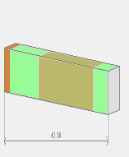 126.75126.75126.75126.75126.75126.75126.75126.75126.75126.75126.75126.75126.75126.75126.75126.75126.75126.75126.75126.75126.750.000.000.000.000.000.000.000.000.000.000.000.000.000.000.000.000.000.000.000.000.000.000.000.000.000.000.000.000.000.000.000.000.000.000.000.000.000.000.000.000.000.000.000.000.000.000.000.000.000.000.000.000.000.000.000.000.000.000.000.000.000.000.000.000.000.000.000.000.000.00126.75126.75126.75126.75126.75126.75126.75126.75126.75126.75126.75126.75126.75126.75126.75126.75126.75126.75126.750.000.000.000.000.000.000.000.000.000.000.000.000.000.000.000.000.000.000.000.000.000.000.000.000.000.000.000.000.000.000.000.000.000.000.000.000.000.000.000.000.000.000.000.000.000.000.000.000.000.000.000.000.000.000.00Toplinska zaštita: Toplinska zaštita: Toplinska zaštita: Toplinska zaštita: Toplinska zaštita: Toplinska zaštita: Toplinska zaštita: Toplinska zaštita: Toplinska zaštita: Toplinska zaštita: Toplinska zaštita: Toplinska zaštita: Toplinska zaštita: Toplinska zaštita: Toplinska zaštita: Toplinska zaštita: Toplinska zaštita: Toplinska zaštita: Toplinska zaštita: Toplinska zaštita: Toplinska zaštita: Toplinska zaštita: Toplinska zaštita: Toplinska zaštita: Toplinska zaštita: Toplinska zaštita: Toplinska zaštita: Toplinska zaštita: Toplinska zaštita: Toplinska zaštita: Toplinska zaštita: Toplinska zaštita: Toplinska zaštita: Toplinska zaštita: Toplinska zaštita: Toplinska zaštita: Toplinska zaštita: Toplinska zaštita: Toplinska zaštita: Toplinska zaštita: Toplinska zaštita: Toplinska zaštita: Toplinska zaštita: Toplinska zaštita: Toplinska zaštita: Toplinska zaštita: Toplinska zaštita: Toplinska zaštita: Toplinska zaštita: Toplinska zaštita: Toplinska zaštita: Toplinska zaštita: U [W/m 2 K] = 0.20 ≤ 0.45 U [W/m 2 K] = 0.20 ≤ 0.45 U [W/m 2 K] = 0.20 ≤ 0.45 U [W/m 2 K] = 0.20 ≤ 0.45 U [W/m 2 K] = 0.20 ≤ 0.45 U [W/m 2 K] = 0.20 ≤ 0.45 U [W/m 2 K] = 0.20 ≤ 0.45 U [W/m 2 K] = 0.20 ≤ 0.45 U [W/m 2 K] = 0.20 ≤ 0.45 U [W/m 2 K] = 0.20 ≤ 0.45 U [W/m 2 K] = 0.20 ≤ 0.45 U [W/m 2 K] = 0.20 ≤ 0.45 U [W/m 2 K] = 0.20 ≤ 0.45 U [W/m 2 K] = 0.20 ≤ 0.45 U [W/m 2 K] = 0.20 ≤ 0.45 U [W/m 2 K] = 0.20 ≤ 0.45 U [W/m 2 K] = 0.20 ≤ 0.45 U [W/m 2 K] = 0.20 ≤ 0.45 U [W/m 2 K] = 0.20 ≤ 0.45 U [W/m 2 K] = 0.20 ≤ 0.45 U [W/m 2 K] = 0.20 ≤ 0.45 U [W/m 2 K] = 0.20 ≤ 0.45 U [W/m 2 K] = 0.20 ≤ 0.45 U [W/m 2 K] = 0.20 ≤ 0.45 U [W/m 2 K] = 0.20 ≤ 0.45 U [W/m 2 K] = 0.20 ≤ 0.45 U [W/m 2 K] = 0.20 ≤ 0.45 U [W/m 2 K] = 0.20 ≤ 0.45 U [W/m 2 K] = 0.20 ≤ 0.45 U [W/m 2 K] = 0.20 ≤ 0.45 U [W/m 2 K] = 0.20 ≤ 0.45 U [W/m 2 K] = 0.20 ≤ 0.45 U [W/m 2 K] = 0.20 ≤ 0.45 U [W/m 2 K] = 0.20 ≤ 0.45 U [W/m 2 K] = 0.20 ≤ 0.45 U [W/m 2 K] = 0.20 ≤ 0.45 U [W/m 2 K] = 0.20 ≤ 0.45 U [W/m 2 K] = 0.20 ≤ 0.45 U [W/m 2 K] = 0.20 ≤ 0.45 U [W/m 2 K] = 0.20 ≤ 0.45 U [W/m 2 K] = 0.20 ≤ 0.45 U [W/m 2 K] = 0.20 ≤ 0.45 U [W/m 2 K] = 0.20 ≤ 0.45 U [W/m 2 K] = 0.20 ≤ 0.45 U [W/m 2 K] = 0.20 ≤ 0.45 U [W/m 2 K] = 0.20 ≤ 0.45 U [W/m 2 K] = 0.20 ≤ 0.45 U [W/m 2 K] = 0.20 ≤ 0.45 U [W/m 2 K] = 0.20 ≤ 0.45 U [W/m 2 K] = 0.20 ≤ 0.45 U [W/m 2 K] = 0.20 ≤ 0.45 U [W/m 2 K] = 0.20 ≤ 0.45 U [W/m 2 K] = 0.20 ≤ 0.45 U [W/m 2 K] = 0.20 ≤ 0.45 U [W/m 2 K] = 0.20 ≤ 0.45 U [W/m 2 K] = 0.20 ≤ 0.45 U [W/m 2 K] = 0.20 ≤ 0.45 U [W/m 2 K] = 0.20 ≤ 0.45 ZADOVOLJAVA ZADOVOLJAVA ZADOVOLJAVA ZADOVOLJAVA ZADOVOLJAVA ZADOVOLJAVA ZADOVOLJAVA ZADOVOLJAVA ZADOVOLJAVA ZADOVOLJAVA ZADOVOLJAVA ZADOVOLJAVA ZADOVOLJAVA ZADOVOLJAVA ZADOVOLJAVA ZADOVOLJAVA ZADOVOLJAVA ZADOVOLJAVA ZADOVOLJAVA ZADOVOLJAVA ZADOVOLJAVA ZADOVOLJAVA ZADOVOLJAVA ZADOVOLJAVA ZADOVOLJAVA ZADOVOLJAVA ZADOVOLJAVA ZADOVOLJAVA ZADOVOLJAVA ZADOVOLJAVA ZADOVOLJAVA ZADOVOLJAVA ZADOVOLJAVA ZADOVOLJAVA ZADOVOLJAVA ZADOVOLJAVA ZADOVOLJAVA ZADOVOLJAVA ZADOVOLJAVA ZADOVOLJAVA ZADOVOLJAVA ZADOVOLJAVA ZADOVOLJAVA ZADOVOLJAVA ZADOVOLJAVA ZADOVOLJAVA ZADOVOLJAVA ZADOVOLJAVA ZADOVOLJAVA ZADOVOLJAVA ZADOVOLJAVA ZADOVOLJAVA ZADOVOLJAVA ZADOVOLJAVA ZADOVOLJAVA Površinska vlažnost: (Rizik okruženja s plijesni φ Si ≤ 0,8) Površinska vlažnost: (Rizik okruženja s plijesni φ Si ≤ 0,8) Površinska vlažnost: (Rizik okruženja s plijesni φ Si ≤ 0,8) Površinska vlažnost: (Rizik okruženja s plijesni φ Si ≤ 0,8) Površinska vlažnost: (Rizik okruženja s plijesni φ Si ≤ 0,8) Površinska vlažnost: (Rizik okruženja s plijesni φ Si ≤ 0,8) Površinska vlažnost: (Rizik okruženja s plijesni φ Si ≤ 0,8) Površinska vlažnost: (Rizik okruženja s plijesni φ Si ≤ 0,8) Površinska vlažnost: (Rizik okruženja s plijesni φ Si ≤ 0,8) Površinska vlažnost: (Rizik okruženja s plijesni φ Si ≤ 0,8) Površinska vlažnost: (Rizik okruženja s plijesni φ Si ≤ 0,8) Površinska vlažnost: (Rizik okruženja s plijesni φ Si ≤ 0,8) Površinska vlažnost: (Rizik okruženja s plijesni φ Si ≤ 0,8) Površinska vlažnost: (Rizik okruženja s plijesni φ Si ≤ 0,8) Površinska vlažnost: (Rizik okruženja s plijesni φ Si ≤ 0,8) Površinska vlažnost: (Rizik okruženja s plijesni φ Si ≤ 0,8) Površinska vlažnost: (Rizik okruženja s plijesni φ Si ≤ 0,8) Površinska vlažnost: (Rizik okruženja s plijesni φ Si ≤ 0,8) Površinska vlažnost: (Rizik okruženja s plijesni φ Si ≤ 0,8) Površinska vlažnost: (Rizik okruženja s plijesni φ Si ≤ 0,8) Površinska vlažnost: (Rizik okruženja s plijesni φ Si ≤ 0,8) Površinska vlažnost: (Rizik okruženja s plijesni φ Si ≤ 0,8) Površinska vlažnost: (Rizik okruženja s plijesni φ Si ≤ 0,8) Površinska vlažnost: (Rizik okruženja s plijesni φ Si ≤ 0,8) Površinska vlažnost: (Rizik okruženja s plijesni φ Si ≤ 0,8) Površinska vlažnost: (Rizik okruženja s plijesni φ Si ≤ 0,8) Površinska vlažnost: (Rizik okruženja s plijesni φ Si ≤ 0,8) Površinska vlažnost: (Rizik okruženja s plijesni φ Si ≤ 0,8) Površinska vlažnost: (Rizik okruženja s plijesni φ Si ≤ 0,8) Površinska vlažnost: (Rizik okruženja s plijesni φ Si ≤ 0,8) Površinska vlažnost: (Rizik okruženja s plijesni φ Si ≤ 0,8) Površinska vlažnost: (Rizik okruženja s plijesni φ Si ≤ 0,8) Površinska vlažnost: (Rizik okruženja s plijesni φ Si ≤ 0,8) Površinska vlažnost: (Rizik okruženja s plijesni φ Si ≤ 0,8) Površinska vlažnost: (Rizik okruženja s plijesni φ Si ≤ 0,8) Površinska vlažnost: (Rizik okruženja s plijesni φ Si ≤ 0,8) Površinska vlažnost: (Rizik okruženja s plijesni φ Si ≤ 0,8) Površinska vlažnost: (Rizik okruženja s plijesni φ Si ≤ 0,8) Površinska vlažnost: (Rizik okruženja s plijesni φ Si ≤ 0,8) Površinska vlažnost: (Rizik okruženja s plijesni φ Si ≤ 0,8) Površinska vlažnost: (Rizik okruženja s plijesni φ Si ≤ 0,8) Površinska vlažnost: (Rizik okruženja s plijesni φ Si ≤ 0,8) Površinska vlažnost: (Rizik okruženja s plijesni φ Si ≤ 0,8) Površinska vlažnost: (Rizik okruženja s plijesni φ Si ≤ 0,8) Površinska vlažnost: (Rizik okruženja s plijesni φ Si ≤ 0,8) Površinska vlažnost: (Rizik okruženja s plijesni φ Si ≤ 0,8) Površinska vlažnost: (Rizik okruženja s plijesni φ Si ≤ 0,8) Površinska vlažnost: (Rizik okruženja s plijesni φ Si ≤ 0,8) Površinska vlažnost: (Rizik okruženja s plijesni φ Si ≤ 0,8) Površinska vlažnost: (Rizik okruženja s plijesni φ Si ≤ 0,8) Površinska vlažnost: (Rizik okruženja s plijesni φ Si ≤ 0,8) Površinska vlažnost: (Rizik okruženja s plijesni φ Si ≤ 0,8) fRsi = 0.60 ≤ 0.95 fRsi = 0.60 ≤ 0.95 fRsi = 0.60 ≤ 0.95 fRsi = 0.60 ≤ 0.95 fRsi = 0.60 ≤ 0.95 fRsi = 0.60 ≤ 0.95 fRsi = 0.60 ≤ 0.95 fRsi = 0.60 ≤ 0.95 fRsi = 0.60 ≤ 0.95 fRsi = 0.60 ≤ 0.95 fRsi = 0.60 ≤ 0.95 fRsi = 0.60 ≤ 0.95 fRsi = 0.60 ≤ 0.95 fRsi = 0.60 ≤ 0.95 fRsi = 0.60 ≤ 0.95 fRsi = 0.60 ≤ 0.95 fRsi = 0.60 ≤ 0.95 fRsi = 0.60 ≤ 0.95 fRsi = 0.60 ≤ 0.95 fRsi = 0.60 ≤ 0.95 fRsi = 0.60 ≤ 0.95 fRsi = 0.60 ≤ 0.95 fRsi = 0.60 ≤ 0.95 fRsi = 0.60 ≤ 0.95 fRsi = 0.60 ≤ 0.95 fRsi = 0.60 ≤ 0.95 fRsi = 0.60 ≤ 0.95 fRsi = 0.60 ≤ 0.95 fRsi = 0.60 ≤ 0.95 fRsi = 0.60 ≤ 0.95 fRsi = 0.60 ≤ 0.95 fRsi = 0.60 ≤ 0.95 fRsi = 0.60 ≤ 0.95 fRsi = 0.60 ≤ 0.95 fRsi = 0.60 ≤ 0.95 fRsi = 0.60 ≤ 0.95 fRsi = 0.60 ≤ 0.95 fRsi = 0.60 ≤ 0.95 fRsi = 0.60 ≤ 0.95 fRsi = 0.60 ≤ 0.95 fRsi = 0.60 ≤ 0.95 fRsi = 0.60 ≤ 0.95 fRsi = 0.60 ≤ 0.95 fRsi = 0.60 ≤ 0.95 fRsi = 0.60 ≤ 0.95 fRsi = 0.60 ≤ 0.95 fRsi = 0.60 ≤ 0.95 fRsi = 0.60 ≤ 0.95 fRsi = 0.60 ≤ 0.95 fRsi = 0.60 ≤ 0.95 fRsi = 0.60 ≤ 0.95 fRsi = 0.60 ≤ 0.95 fRsi = 0.60 ≤ 0.95 fRsi = 0.60 ≤ 0.95 fRsi = 0.60 ≤ 0.95 fRsi = 0.60 ≤ 0.95 fRsi = 0.60 ≤ 0.95 fRsi = 0.60 ≤ 0.95 ZADOVOLJAVA ZADOVOLJAVA ZADOVOLJAVA ZADOVOLJAVA ZADOVOLJAVA ZADOVOLJAVA ZADOVOLJAVA ZADOVOLJAVA ZADOVOLJAVA ZADOVOLJAVA ZADOVOLJAVA ZADOVOLJAVA ZADOVOLJAVA ZADOVOLJAVA ZADOVOLJAVA ZADOVOLJAVA ZADOVOLJAVA ZADOVOLJAVA ZADOVOLJAVA ZADOVOLJAVA ZADOVOLJAVA ZADOVOLJAVA ZADOVOLJAVA ZADOVOLJAVA ZADOVOLJAVA ZADOVOLJAVA ZADOVOLJAVA ZADOVOLJAVA ZADOVOLJAVA ZADOVOLJAVA ZADOVOLJAVA ZADOVOLJAVA ZADOVOLJAVA ZADOVOLJAVA ZADOVOLJAVA ZADOVOLJAVA ZADOVOLJAVA ZADOVOLJAVA ZADOVOLJAVA ZADOVOLJAVA ZADOVOLJAVA ZADOVOLJAVA ZADOVOLJAVA ZADOVOLJAVA ZADOVOLJAVA ZADOVOLJAVA ZADOVOLJAVA ZADOVOLJAVA ZADOVOLJAVA ZADOVOLJAVA ZADOVOLJAVA ZADOVOLJAVA ZADOVOLJAVA ZADOVOLJAVA ZADOVOLJAVA Unutarnja kondenzacija: Unutarnja kondenzacija: Unutarnja kondenzacija: Unutarnja kondenzacija: Unutarnja kondenzacija: Unutarnja kondenzacija: Unutarnja kondenzacija: Unutarnja kondenzacija: Unutarnja kondenzacija: Unutarnja kondenzacija: Unutarnja kondenzacija: Unutarnja kondenzacija: Unutarnja kondenzacija: Unutarnja kondenzacija: Unutarnja kondenzacija: Unutarnja kondenzacija: Unutarnja kondenzacija: Unutarnja kondenzacija: Unutarnja kondenzacija: Unutarnja kondenzacija: Unutarnja kondenzacija: Unutarnja kondenzacija: Unutarnja kondenzacija: Unutarnja kondenzacija: Unutarnja kondenzacija: Unutarnja kondenzacija: Unutarnja kondenzacija: Unutarnja kondenzacija: Unutarnja kondenzacija: Unutarnja kondenzacija: Unutarnja kondenzacija: Unutarnja kondenzacija: Unutarnja kondenzacija: Unutarnja kondenzacija: Unutarnja kondenzacija: Unutarnja kondenzacija: Unutarnja kondenzacija: Unutarnja kondenzacija: Unutarnja kondenzacija: Unutarnja kondenzacija: Unutarnja kondenzacija: Unutarnja kondenzacija: Unutarnja kondenzacija: Unutarnja kondenzacija: Unutarnja kondenzacija: Unutarnja kondenzacija: Unutarnja kondenzacija: Unutarnja kondenzacija: Unutarnja kondenzacija: Unutarnja kondenzacija: Unutarnja kondenzacija: Unutarnja kondenzacija: ΣM a,god = 0,00 ΣM a,god = 0,00 ΣM a,god = 0,00 ΣM a,god = 0,00 ΣM a,god = 0,00 ΣM a,god = 0,00 ΣM a,god = 0,00 ΣM a,god = 0,00 ΣM a,god = 0,00 ΣM a,god = 0,00 ΣM a,god = 0,00 ΣM a,god = 0,00 ΣM a,god = 0,00 ΣM a,god = 0,00 ΣM a,god = 0,00 ΣM a,god = 0,00 ΣM a,god = 0,00 ΣM a,god = 0,00 ΣM a,god = 0,00 ΣM a,god = 0,00 ΣM a,god = 0,00 ΣM a,god = 0,00 ΣM a,god = 0,00 ΣM a,god = 0,00 ΣM a,god = 0,00 ΣM a,god = 0,00 ΣM a,god = 0,00 ΣM a,god = 0,00 ΣM a,god = 0,00 ΣM a,god = 0,00 ΣM a,god = 0,00 ΣM a,god = 0,00 ΣM a,god = 0,00 ΣM a,god = 0,00 ΣM a,god = 0,00 ΣM a,god = 0,00 ΣM a,god = 0,00 ΣM a,god = 0,00 ΣM a,god = 0,00 ΣM a,god = 0,00 ΣM a,god = 0,00 ΣM a,god = 0,00 ΣM a,god = 0,00 ΣM a,god = 0,00 ΣM a,god = 0,00 ΣM a,god = 0,00 ΣM a,god = 0,00 ΣM a,god = 0,00 ΣM a,god = 0,00 ΣM a,god = 0,00 ΣM a,god = 0,00 ΣM a,god = 0,00 ΣM a,god = 0,00 ΣM a,god = 0,00 ΣM a,god = 0,00 ΣM a,god = 0,00 ΣM a,god = 0,00 ΣM a,god = 0,00 ZADOVOLJAVA ZADOVOLJAVA ZADOVOLJAVA ZADOVOLJAVA ZADOVOLJAVA ZADOVOLJAVA ZADOVOLJAVA ZADOVOLJAVA ZADOVOLJAVA ZADOVOLJAVA ZADOVOLJAVA ZADOVOLJAVA ZADOVOLJAVA ZADOVOLJAVA ZADOVOLJAVA ZADOVOLJAVA ZADOVOLJAVA ZADOVOLJAVA ZADOVOLJAVA ZADOVOLJAVA ZADOVOLJAVA ZADOVOLJAVA ZADOVOLJAVA ZADOVOLJAVA ZADOVOLJAVA ZADOVOLJAVA ZADOVOLJAVA ZADOVOLJAVA ZADOVOLJAVA ZADOVOLJAVA ZADOVOLJAVA ZADOVOLJAVA ZADOVOLJAVA ZADOVOLJAVA ZADOVOLJAVA ZADOVOLJAVA ZADOVOLJAVA ZADOVOLJAVA ZADOVOLJAVA ZADOVOLJAVA ZADOVOLJAVA ZADOVOLJAVA ZADOVOLJAVA ZADOVOLJAVA ZADOVOLJAVA ZADOVOLJAVA ZADOVOLJAVA ZADOVOLJAVA ZADOVOLJAVA ZADOVOLJAVA ZADOVOLJAVA ZADOVOLJAVA ZADOVOLJAVA ZADOVOLJAVA ZADOVOLJAVA Dinamičke karakteristike: Dinamičke karakteristike: Dinamičke karakteristike: Dinamičke karakteristike: Dinamičke karakteristike: Dinamičke karakteristike: Dinamičke karakteristike: Dinamičke karakteristike: Dinamičke karakteristike: Dinamičke karakteristike: Dinamičke karakteristike: Dinamičke karakteristike: Dinamičke karakteristike: Dinamičke karakteristike: Dinamičke karakteristike: Dinamičke karakteristike: Dinamičke karakteristike: Dinamičke karakteristike: Dinamičke karakteristike: Dinamičke karakteristike: Dinamičke karakteristike: Dinamičke karakteristike: Dinamičke karakteristike: Dinamičke karakteristike: Dinamičke karakteristike: Dinamičke karakteristike: Dinamičke karakteristike: Dinamičke karakteristike: Dinamičke karakteristike: Dinamičke karakteristike: Dinamičke karakteristike: Dinamičke karakteristike: Dinamičke karakteristike: Dinamičke karakteristike: Dinamičke karakteristike: Dinamičke karakteristike: Dinamičke karakteristike: Dinamičke karakteristike: Dinamičke karakteristike: Dinamičke karakteristike: Dinamičke karakteristike: Dinamičke karakteristike: Dinamičke karakteristike: Dinamičke karakteristike: Dinamičke karakteristike: Dinamičke karakteristike: Dinamičke karakteristike: Dinamičke karakteristike: Dinamičke karakteristike: Dinamičke karakteristike: Dinamičke karakteristike: Dinamičke karakteristike: 646.88 ≥ 100 kg/m 2 U = 0.20 ≤ 0.45 646.88 ≥ 100 kg/m 2 U = 0.20 ≤ 0.45 646.88 ≥ 100 kg/m 2 U = 0.20 ≤ 0.45 646.88 ≥ 100 kg/m 2 U = 0.20 ≤ 0.45 646.88 ≥ 100 kg/m 2 U = 0.20 ≤ 0.45 646.88 ≥ 100 kg/m 2 U = 0.20 ≤ 0.45 646.88 ≥ 100 kg/m 2 U = 0.20 ≤ 0.45 646.88 ≥ 100 kg/m 2 U = 0.20 ≤ 0.45 646.88 ≥ 100 kg/m 2 U = 0.20 ≤ 0.45 646.88 ≥ 100 kg/m 2 U = 0.20 ≤ 0.45 646.88 ≥ 100 kg/m 2 U = 0.20 ≤ 0.45 646.88 ≥ 100 kg/m 2 U = 0.20 ≤ 0.45 646.88 ≥ 100 kg/m 2 U = 0.20 ≤ 0.45 646.88 ≥ 100 kg/m 2 U = 0.20 ≤ 0.45 646.88 ≥ 100 kg/m 2 U = 0.20 ≤ 0.45 646.88 ≥ 100 kg/m 2 U = 0.20 ≤ 0.45 646.88 ≥ 100 kg/m 2 U = 0.20 ≤ 0.45 646.88 ≥ 100 kg/m 2 U = 0.20 ≤ 0.45 646.88 ≥ 100 kg/m 2 U = 0.20 ≤ 0.45 646.88 ≥ 100 kg/m 2 U = 0.20 ≤ 0.45 646.88 ≥ 100 kg/m 2 U = 0.20 ≤ 0.45 646.88 ≥ 100 kg/m 2 U = 0.20 ≤ 0.45 646.88 ≥ 100 kg/m 2 U = 0.20 ≤ 0.45 646.88 ≥ 100 kg/m 2 U = 0.20 ≤ 0.45 646.88 ≥ 100 kg/m 2 U = 0.20 ≤ 0.45 646.88 ≥ 100 kg/m 2 U = 0.20 ≤ 0.45 646.88 ≥ 100 kg/m 2 U = 0.20 ≤ 0.45 646.88 ≥ 100 kg/m 2 U = 0.20 ≤ 0.45 646.88 ≥ 100 kg/m 2 U = 0.20 ≤ 0.45 646.88 ≥ 100 kg/m 2 U = 0.20 ≤ 0.45 646.88 ≥ 100 kg/m 2 U = 0.20 ≤ 0.45 646.88 ≥ 100 kg/m 2 U = 0.20 ≤ 0.45 646.88 ≥ 100 kg/m 2 U = 0.20 ≤ 0.45 646.88 ≥ 100 kg/m 2 U = 0.20 ≤ 0.45 646.88 ≥ 100 kg/m 2 U = 0.20 ≤ 0.45 646.88 ≥ 100 kg/m 2 U = 0.20 ≤ 0.45 646.88 ≥ 100 kg/m 2 U = 0.20 ≤ 0.45 646.88 ≥ 100 kg/m 2 U = 0.20 ≤ 0.45 646.88 ≥ 100 kg/m 2 U = 0.20 ≤ 0.45 646.88 ≥ 100 kg/m 2 U = 0.20 ≤ 0.45 646.88 ≥ 100 kg/m 2 U = 0.20 ≤ 0.45 646.88 ≥ 100 kg/m 2 U = 0.20 ≤ 0.45 646.88 ≥ 100 kg/m 2 U = 0.20 ≤ 0.45 646.88 ≥ 100 kg/m 2 U = 0.20 ≤ 0.45 646.88 ≥ 100 kg/m 2 U = 0.20 ≤ 0.45 646.88 ≥ 100 kg/m 2 U = 0.20 ≤ 0.45 646.88 ≥ 100 kg/m 2 U = 0.20 ≤ 0.45 646.88 ≥ 100 kg/m 2 U = 0.20 ≤ 0.45 646.88 ≥ 100 kg/m 2 U = 0.20 ≤ 0.45 646.88 ≥ 100 kg/m 2 U = 0.20 ≤ 0.45 646.88 ≥ 100 kg/m 2 U = 0.20 ≤ 0.45 646.88 ≥ 100 kg/m 2 U = 0.20 ≤ 0.45 646.88 ≥ 100 kg/m 2 U = 0.20 ≤ 0.45 646.88 ≥ 100 kg/m 2 U = 0.20 ≤ 0.45 646.88 ≥ 100 kg/m 2 U = 0.20 ≤ 0.45 646.88 ≥ 100 kg/m 2 U = 0.20 ≤ 0.45 646.88 ≥ 100 kg/m 2 U = 0.20 ≤ 0.45 646.88 ≥ 100 kg/m 2 U = 0.20 ≤ 0.45 ZADOVOLJAVA ZADOVOLJAVA ZADOVOLJAVA ZADOVOLJAVA ZADOVOLJAVA ZADOVOLJAVA ZADOVOLJAVA ZADOVOLJAVA ZADOVOLJAVA ZADOVOLJAVA ZADOVOLJAVA ZADOVOLJAVA ZADOVOLJAVA ZADOVOLJAVA ZADOVOLJAVA ZADOVOLJAVA ZADOVOLJAVA ZADOVOLJAVA ZADOVOLJAVA ZADOVOLJAVA ZADOVOLJAVA ZADOVOLJAVA ZADOVOLJAVA ZADOVOLJAVA ZADOVOLJAVA ZADOVOLJAVA ZADOVOLJAVA ZADOVOLJAVA ZADOVOLJAVA ZADOVOLJAVA ZADOVOLJAVA ZADOVOLJAVA ZADOVOLJAVA ZADOVOLJAVA ZADOVOLJAVA ZADOVOLJAVA ZADOVOLJAVA ZADOVOLJAVA ZADOVOLJAVA ZADOVOLJAVA ZADOVOLJAVA ZADOVOLJAVA ZADOVOLJAVA ZADOVOLJAVA ZADOVOLJAVA ZADOVOLJAVA ZADOVOLJAVA ZADOVOLJAVA ZADOVOLJAVA ZADOVOLJAVA ZADOVOLJAVA ZADOVOLJAVA ZADOVOLJAVA ZADOVOLJAVA ZADOVOLJAVA Dinamičke karakteristike: Dinamičke karakteristike: Dinamičke karakteristike: Dinamičke karakteristike: Dinamičke karakteristike: Dinamičke karakteristike: Dinamičke karakteristike: Dinamičke karakteristike: Dinamičke karakteristike: Dinamičke karakteristike: Dinamičke karakteristike: Dinamičke karakteristike: Dinamičke karakteristike: Dinamičke karakteristike: Dinamičke karakteristike: Dinamičke karakteristike: Dinamičke karakteristike: Dinamičke karakteristike: Dinamičke karakteristike: Dinamičke karakteristike: Dinamičke karakteristike: Dinamičke karakteristike: Dinamičke karakteristike: Dinamičke karakteristike: Dinamičke karakteristike: Dinamičke karakteristike: Dinamičke karakteristike: Dinamičke karakteristike: Dinamičke karakteristike: Dinamičke karakteristike: Dinamičke karakteristike: Dinamičke karakteristike: Dinamičke karakteristike: Dinamičke karakteristike: Dinamičke karakteristike: Dinamičke karakteristike: Dinamičke karakteristike: Dinamičke karakteristike: Dinamičke karakteristike: Dinamičke karakteristike: Dinamičke karakteristike: Dinamičke karakteristike: Dinamičke karakteristike: Dinamičke karakteristike: Dinamičke karakteristike: Dinamičke karakteristike: Dinamičke karakteristike: Dinamičke karakteristike: Dinamičke karakteristike: Dinamičke karakteristike: Dinamičke karakteristike: Dinamičke karakteristike: 646.88 ≥ 100 kg/m 2 U = 0.20 ≤ 0.45 646.88 ≥ 100 kg/m 2 U = 0.20 ≤ 0.45 646.88 ≥ 100 kg/m 2 U = 0.20 ≤ 0.45 646.88 ≥ 100 kg/m 2 U = 0.20 ≤ 0.45 646.88 ≥ 100 kg/m 2 U = 0.20 ≤ 0.45 646.88 ≥ 100 kg/m 2 U = 0.20 ≤ 0.45 646.88 ≥ 100 kg/m 2 U = 0.20 ≤ 0.45 646.88 ≥ 100 kg/m 2 U = 0.20 ≤ 0.45 646.88 ≥ 100 kg/m 2 U = 0.20 ≤ 0.45 646.88 ≥ 100 kg/m 2 U = 0.20 ≤ 0.45 646.88 ≥ 100 kg/m 2 U = 0.20 ≤ 0.45 646.88 ≥ 100 kg/m 2 U = 0.20 ≤ 0.45 646.88 ≥ 100 kg/m 2 U = 0.20 ≤ 0.45 646.88 ≥ 100 kg/m 2 U = 0.20 ≤ 0.45 646.88 ≥ 100 kg/m 2 U = 0.20 ≤ 0.45 646.88 ≥ 100 kg/m 2 U = 0.20 ≤ 0.45 646.88 ≥ 100 kg/m 2 U = 0.20 ≤ 0.45 646.88 ≥ 100 kg/m 2 U = 0.20 ≤ 0.45 646.88 ≥ 100 kg/m 2 U = 0.20 ≤ 0.45 646.88 ≥ 100 kg/m 2 U = 0.20 ≤ 0.45 646.88 ≥ 100 kg/m 2 U = 0.20 ≤ 0.45 646.88 ≥ 100 kg/m 2 U = 0.20 ≤ 0.45 646.88 ≥ 100 kg/m 2 U = 0.20 ≤ 0.45 646.88 ≥ 100 kg/m 2 U = 0.20 ≤ 0.45 646.88 ≥ 100 kg/m 2 U = 0.20 ≤ 0.45 646.88 ≥ 100 kg/m 2 U = 0.20 ≤ 0.45 646.88 ≥ 100 kg/m 2 U = 0.20 ≤ 0.45 646.88 ≥ 100 kg/m 2 U = 0.20 ≤ 0.45 646.88 ≥ 100 kg/m 2 U = 0.20 ≤ 0.45 646.88 ≥ 100 kg/m 2 U = 0.20 ≤ 0.45 646.88 ≥ 100 kg/m 2 U = 0.20 ≤ 0.45 646.88 ≥ 100 kg/m 2 U = 0.20 ≤ 0.45 646.88 ≥ 100 kg/m 2 U = 0.20 ≤ 0.45 646.88 ≥ 100 kg/m 2 U = 0.20 ≤ 0.45 646.88 ≥ 100 kg/m 2 U = 0.20 ≤ 0.45 646.88 ≥ 100 kg/m 2 U = 0.20 ≤ 0.45 646.88 ≥ 100 kg/m 2 U = 0.20 ≤ 0.45 646.88 ≥ 100 kg/m 2 U = 0.20 ≤ 0.45 646.88 ≥ 100 kg/m 2 U = 0.20 ≤ 0.45 646.88 ≥ 100 kg/m 2 U = 0.20 ≤ 0.45 646.88 ≥ 100 kg/m 2 U = 0.20 ≤ 0.45 646.88 ≥ 100 kg/m 2 U = 0.20 ≤ 0.45 646.88 ≥ 100 kg/m 2 U = 0.20 ≤ 0.45 646.88 ≥ 100 kg/m 2 U = 0.20 ≤ 0.45 646.88 ≥ 100 kg/m 2 U = 0.20 ≤ 0.45 646.88 ≥ 100 kg/m 2 U = 0.20 ≤ 0.45 646.88 ≥ 100 kg/m 2 U = 0.20 ≤ 0.45 646.88 ≥ 100 kg/m 2 U = 0.20 ≤ 0.45 646.88 ≥ 100 kg/m 2 U = 0.20 ≤ 0.45 646.88 ≥ 100 kg/m 2 U = 0.20 ≤ 0.45 646.88 ≥ 100 kg/m 2 U = 0.20 ≤ 0.45 646.88 ≥ 100 kg/m 2 U = 0.20 ≤ 0.45 646.88 ≥ 100 kg/m 2 U = 0.20 ≤ 0.45 646.88 ≥ 100 kg/m 2 U = 0.20 ≤ 0.45 646.88 ≥ 100 kg/m 2 U = 0.20 ≤ 0.45 646.88 ≥ 100 kg/m 2 U = 0.20 ≤ 0.45 646.88 ≥ 100 kg/m 2 U = 0.20 ≤ 0.45 646.88 ≥ 100 kg/m 2 U = 0.20 ≤ 0.45 ZADOVOLJAVA ZADOVOLJAVA ZADOVOLJAVA ZADOVOLJAVA ZADOVOLJAVA ZADOVOLJAVA ZADOVOLJAVA ZADOVOLJAVA ZADOVOLJAVA ZADOVOLJAVA ZADOVOLJAVA ZADOVOLJAVA ZADOVOLJAVA ZADOVOLJAVA ZADOVOLJAVA ZADOVOLJAVA ZADOVOLJAVA ZADOVOLJAVA ZADOVOLJAVA ZADOVOLJAVA ZADOVOLJAVA ZADOVOLJAVA ZADOVOLJAVA ZADOVOLJAVA ZADOVOLJAVA ZADOVOLJAVA ZADOVOLJAVA ZADOVOLJAVA ZADOVOLJAVA ZADOVOLJAVA ZADOVOLJAVA ZADOVOLJAVA ZADOVOLJAVA ZADOVOLJAVA ZADOVOLJAVA ZADOVOLJAVA ZADOVOLJAVA ZADOVOLJAVA ZADOVOLJAVA ZADOVOLJAVA ZADOVOLJAVA ZADOVOLJAVA ZADOVOLJAVA ZADOVOLJAVA ZADOVOLJAVA ZADOVOLJAVA ZADOVOLJAVA ZADOVOLJAVA ZADOVOLJAVA ZADOVOLJAVA ZADOVOLJAVA ZADOVOLJAVA ZADOVOLJAVA ZADOVOLJAVA ZADOVOLJAVA Slojevi građevnog dijela u smjeru toplinskog toka Slojevi građevnog dijela u smjeru toplinskog toka Slojevi građevnog dijela u smjeru toplinskog toka Slojevi građevnog dijela u smjeru toplinskog toka Slojevi građevnog dijela u smjeru toplinskog toka Slojevi građevnog dijela u smjeru toplinskog toka Slojevi građevnog dijela u smjeru toplinskog toka Slojevi građevnog dijela u smjeru toplinskog toka Slojevi građevnog dijela u smjeru toplinskog toka Slojevi građevnog dijela u smjeru toplinskog toka Slojevi građevnog dijela u smjeru toplinskog toka Slojevi građevnog dijela u smjeru toplinskog toka Slojevi građevnog dijela u smjeru toplinskog toka Slojevi građevnog dijela u smjeru toplinskog toka Slojevi građevnog dijela u smjeru toplinskog toka Slojevi građevnog dijela u smjeru toplinskog toka Slojevi građevnog dijela u smjeru toplinskog toka Slojevi građevnog dijela u smjeru toplinskog toka Slojevi građevnog dijela u smjeru toplinskog toka Slojevi građevnog dijela u smjeru toplinskog toka Slojevi građevnog dijela u smjeru toplinskog toka Slojevi građevnog dijela u smjeru toplinskog toka Slojevi građevnog dijela u smjeru toplinskog toka Slojevi građevnog dijela u smjeru toplinskog toka Slojevi građevnog dijela u smjeru toplinskog toka Slojevi građevnog dijela u smjeru toplinskog toka Slojevi građevnog dijela u smjeru toplinskog toka Slojevi građevnog dijela u smjeru toplinskog toka Slojevi građevnog dijela u smjeru toplinskog toka Slojevi građevnog dijela u smjeru toplinskog toka Slojevi građevnog dijela u smjeru toplinskog toka Slojevi građevnog dijela u smjeru toplinskog toka Slojevi građevnog dijela u smjeru toplinskog toka Slojevi građevnog dijela u smjeru toplinskog toka Slojevi građevnog dijela u smjeru toplinskog toka Slojevi građevnog dijela u smjeru toplinskog toka Slojevi građevnog dijela u smjeru toplinskog toka Slojevi građevnog dijela u smjeru toplinskog toka Slojevi građevnog dijela u smjeru toplinskog toka Slojevi građevnog dijela u smjeru toplinskog toka Slojevi građevnog dijela u smjeru toplinskog toka Slojevi građevnog dijela u smjeru toplinskog toka Slojevi građevnog dijela u smjeru toplinskog toka Slojevi građevnog dijela u smjeru toplinskog toka Slojevi građevnog dijela u smjeru toplinskog toka Slojevi građevnog dijela u smjeru toplinskog toka Slojevi građevnog dijela u smjeru toplinskog toka Slojevi građevnog dijela u smjeru toplinskog toka Slojevi građevnog dijela u smjeru toplinskog toka Slojevi građevnog dijela u smjeru toplinskog toka Slojevi građevnog dijela u smjeru toplinskog toka Slojevi građevnog dijela u smjeru toplinskog toka Slojevi građevnog dijela u smjeru toplinskog toka Slojevi građevnog dijela u smjeru toplinskog toka Slojevi građevnog dijela u smjeru toplinskog toka Slojevi građevnog dijela u smjeru toplinskog toka Slojevi građevnog dijela u smjeru toplinskog toka Slojevi građevnog dijela u smjeru toplinskog toka Slojevi građevnog dijela u smjeru toplinskog toka Slojevi građevnog dijela u smjeru toplinskog toka Slojevi građevnog dijela u smjeru toplinskog toka Slojevi građevnog dijela u smjeru toplinskog toka Slojevi građevnog dijela u smjeru toplinskog toka Slojevi građevnog dijela u smjeru toplinskog toka Slojevi građevnog dijela u smjeru toplinskog toka Slojevi građevnog dijela u smjeru toplinskog toka Slojevi građevnog dijela u smjeru toplinskog toka Slojevi građevnog dijela u smjeru toplinskog toka Slojevi građevnog dijela u smjeru toplinskog toka Slojevi građevnog dijela u smjeru toplinskog toka Slojevi građevnog dijela u smjeru toplinskog toka Slojevi građevnog dijela u smjeru toplinskog toka Slojevi građevnog dijela u smjeru toplinskog toka Slojevi građevnog dijela u smjeru toplinskog toka Slojevi građevnog dijela u smjeru toplinskog toka Slojevi građevnog dijela u smjeru toplinskog toka Slojevi građevnog dijela u smjeru toplinskog toka Slojevi građevnog dijela u smjeru toplinskog toka Slojevi građevnog dijela u smjeru toplinskog toka d[cm] d[cm] d[cm] d[cm] d[cm] d[cm] d[cm] d[cm] d[cm] d[cm] d[cm] d[cm] d[cm] d[cm] d[cm] d[cm] d[cm] d[cm] d[cm] d[cm] d[cm] d[cm] d[cm] d[cm] d[cm] d[cm] d[cm] d[cm] d[cm] ρ[kg/m 3 ] ρ[kg/m 3 ] ρ[kg/m 3 ] ρ[kg/m 3 ] ρ[kg/m 3 ] ρ[kg/m 3 ] ρ[kg/m 3 ] ρ[kg/m 3 ] ρ[kg/m 3 ] ρ[kg/m 3 ] ρ[kg/m 3 ] ρ[kg/m 3 ] ρ[kg/m 3 ] ρ[kg/m 3 ] ρ[kg/m 3 ] ρ[kg/m 3 ] ρ[kg/m 3 ] ρ[kg/m 3 ] ρ[kg/m 3 ] ρ[kg/m 3 ] ρ[kg/m 3 ] ρ[kg/m 3 ] ρ[kg/m 3 ] ρ[kg/m 3 ] ρ[kg/m 3 ] ρ[kg/m 3 ] ρ[kg/m 3 ] ρ[kg/m 3 ] ρ[kg/m 3 ] ρ[kg/m 3 ] λ[W/mK] λ[W/mK] λ[W/mK] λ[W/mK] λ[W/mK] λ[W/mK] λ[W/mK] λ[W/mK] λ[W/mK] λ[W/mK] λ[W/mK] λ[W/mK] λ[W/mK] λ[W/mK] λ[W/mK] λ[W/mK] λ[W/mK] λ[W/mK] λ[W/mK] λ[W/mK] λ[W/mK] λ[W/mK] λ[W/mK] λ[W/mK] λ[W/mK] λ[W/mK] λ[W/mK] λ[W/mK] λ[W/mK] λ[W/mK] λ[W/mK] λ[W/mK] λ[W/mK] R[m 2 K/W] R[m 2 K/W] R[m 2 K/W] R[m 2 K/W] R[m 2 K/W] R[m 2 K/W] R[m 2 K/W] R[m 2 K/W] R[m 2 K/W] R[m 2 K/W] R[m 2 K/W] R[m 2 K/W] R[m 2 K/W] R[m 2 K/W] R[m 2 K/W] R[m 2 K/W] R[m 2 K/W] R[m 2 K/W] R[m 2 K/W] R[m 2 K/W] R[m 2 K/W] R[m 2 K/W] 1 1 1 1 1 1 1 1 1 4.01 Gipskartonske ploče 4.01 Gipskartonske ploče 4.01 Gipskartonske ploče 4.01 Gipskartonske ploče 4.01 Gipskartonske ploče 4.01 Gipskartonske ploče 4.01 Gipskartonske ploče 4.01 Gipskartonske ploče 4.01 Gipskartonske ploče 4.01 Gipskartonske ploče 4.01 Gipskartonske ploče 4.01 Gipskartonske ploče 4.01 Gipskartonske ploče 4.01 Gipskartonske ploče 4.01 Gipskartonske ploče 4.01 Gipskartonske ploče 4.01 Gipskartonske ploče 4.01 Gipskartonske ploče 4.01 Gipskartonske ploče 4.01 Gipskartonske ploče 4.01 Gipskartonske ploče 4.01 Gipskartonske ploče 4.01 Gipskartonske ploče 4.01 Gipskartonske ploče 4.01 Gipskartonske ploče 4.01 Gipskartonske ploče 4.01 Gipskartonske ploče 4.01 Gipskartonske ploče 4.01 Gipskartonske ploče 4.01 Gipskartonske ploče 4.01 Gipskartonske ploče 4.01 Gipskartonske ploče 4.01 Gipskartonske ploče 4.01 Gipskartonske ploče 4.01 Gipskartonske ploče 4.01 Gipskartonske ploče 4.01 Gipskartonske ploče 4.01 Gipskartonske ploče 4.01 Gipskartonske ploče 4.01 Gipskartonske ploče 4.01 Gipskartonske ploče 4.01 Gipskartonske ploče 4.01 Gipskartonske ploče 4.01 Gipskartonske ploče 4.01 Gipskartonske ploče 4.01 Gipskartonske ploče 4.01 Gipskartonske ploče 4.01 Gipskartonske ploče 4.01 Gipskartonske ploče 4.01 Gipskartonske ploče 4.01 Gipskartonske ploče 4.01 Gipskartonske ploče 4.01 Gipskartonske ploče 4.01 Gipskartonske ploče 4.01 Gipskartonske ploče 4.01 Gipskartonske ploče 4.01 Gipskartonske ploče 4.01 Gipskartonske ploče 4.01 Gipskartonske ploče 4.01 Gipskartonske ploče 4.01 Gipskartonske ploče 4.01 Gipskartonske ploče 4.01 Gipskartonske ploče 4.01 Gipskartonske ploče 4.01 Gipskartonske ploče 4.01 Gipskartonske ploče 4.01 Gipskartonske ploče 4.01 Gipskartonske ploče 4.01 Gipskartonske ploče 4.01 Gipskartonske ploče 4.01 Gipskartonske ploče 4.01 Gipskartonske ploče 4.01 Gipskartonske ploče 4.01 Gipskartonske ploče 4.01 Gipskartonske ploče 4.01 Gipskartonske ploče 4.01 Gipskartonske ploče 4.01 Gipskartonske ploče 4.01 Gipskartonske ploče 2.500 2.500 2.500 2.500 2.500 2.500 2.500 2.500 2.500 2.500 2.500 2.500 2.500 2.500 2.500 2.500 2.500 2.500 2.500 2.500 2.500 2.500 2.500 2.500 2.500 2.500 2.500 2.500 2.500 900.00 900.00 900.00 900.00 900.00 900.00 900.00 900.00 900.00 900.00 900.00 900.00 900.00 900.00 900.00 900.00 900.00 900.00 900.00 900.00 900.00 900.00 900.00 900.00 900.00 900.00 900.00 900.00 900.00 900.00 0.250 0.250 0.250 0.250 0.250 0.250 0.250 0.250 0.250 0.250 0.250 0.250 0.250 0.250 0.250 0.250 0.250 0.250 0.250 0.250 0.250 0.250 0.250 0.250 0.250 0.250 0.250 0.250 0.250 0.250 0.250 0.250 0.250 0.100 0.100 0.100 0.100 0.100 0.100 0.100 0.100 0.100 0.100 0.100 0.100 0.100 0.100 0.100 0.100 0.100 0.100 0.100 0.100 0.100 0.100 2 2 2 2 2 2 2 2 2 7.01 Mineralna vuna (MW) 7.01 Mineralna vuna (MW) 7.01 Mineralna vuna (MW) 7.01 Mineralna vuna (MW) 7.01 Mineralna vuna (MW) 7.01 Mineralna vuna (MW) 7.01 Mineralna vuna (MW) 7.01 Mineralna vuna (MW) 7.01 Mineralna vuna (MW) 7.01 Mineralna vuna (MW) 7.01 Mineralna vuna (MW) 7.01 Mineralna vuna (MW) 7.01 Mineralna vuna (MW) 7.01 Mineralna vuna (MW) 7.01 Mineralna vuna (MW) 7.01 Mineralna vuna (MW) 7.01 Mineralna vuna (MW) 7.01 Mineralna vuna (MW) 7.01 Mineralna vuna (MW) 7.01 Mineralna vuna (MW) 7.01 Mineralna vuna (MW) 7.01 Mineralna vuna (MW) 7.01 Mineralna vuna (MW) 7.01 Mineralna vuna (MW) 7.01 Mineralna vuna (MW) 7.01 Mineralna vuna (MW) 7.01 Mineralna vuna (MW) 7.01 Mineralna vuna (MW) 7.01 Mineralna vuna (MW) 7.01 Mineralna vuna (MW) 7.01 Mineralna vuna (MW) 7.01 Mineralna vuna (MW) 7.01 Mineralna vuna (MW) 7.01 Mineralna vuna (MW) 7.01 Mineralna vuna (MW) 7.01 Mineralna vuna (MW) 7.01 Mineralna vuna (MW) 7.01 Mineralna vuna (MW) 7.01 Mineralna vuna (MW) 7.01 Mineralna vuna (MW) 7.01 Mineralna vuna (MW) 7.01 Mineralna vuna (MW) 7.01 Mineralna vuna (MW) 7.01 Mineralna vuna (MW) 7.01 Mineralna vuna (MW) 7.01 Mineralna vuna (MW) 7.01 Mineralna vuna (MW) 7.01 Mineralna vuna (MW) 7.01 Mineralna vuna (MW) 7.01 Mineralna vuna (MW) 7.01 Mineralna vuna (MW) 7.01 Mineralna vuna (MW) 7.01 Mineralna vuna (MW) 7.01 Mineralna vuna (MW) 7.01 Mineralna vuna (MW) 7.01 Mineralna vuna (MW) 7.01 Mineralna vuna (MW) 7.01 Mineralna vuna (MW) 7.01 Mineralna vuna (MW) 7.01 Mineralna vuna (MW) 7.01 Mineralna vuna (MW) 7.01 Mineralna vuna (MW) 7.01 Mineralna vuna (MW) 7.01 Mineralna vuna (MW) 7.01 Mineralna vuna (MW) 7.01 Mineralna vuna (MW) 7.01 Mineralna vuna (MW) 7.01 Mineralna vuna (MW) 7.01 Mineralna vuna (MW) 7.01 Mineralna vuna (MW) 7.01 Mineralna vuna (MW) 7.01 Mineralna vuna (MW) 7.01 Mineralna vuna (MW) 7.01 Mineralna vuna (MW) 7.01 Mineralna vuna (MW) 7.01 Mineralna vuna (MW) 7.01 Mineralna vuna (MW) 7.01 Mineralna vuna (MW) 7.01 Mineralna vuna (MW) 12.500 12.500 12.500 12.500 12.500 12.500 12.500 12.500 12.500 12.500 12.500 12.500 12.500 12.500 12.500 12.500 12.500 12.500 12.500 12.500 12.500 12.500 12.500 12.500 12.500 12.500 12.500 12.500 12.500 105.00 105.00 105.00 105.00 105.00 105.00 105.00 105.00 105.00 105.00 105.00 105.00 105.00 105.00 105.00 105.00 105.00 105.00 105.00 105.00 105.00 105.00 105.00 105.00 105.00 105.00 105.00 105.00 105.00 105.00 0.042 0.042 0.042 0.042 0.042 0.042 0.042 0.042 0.042 0.042 0.042 0.042 0.042 0.042 0.042 0.042 0.042 0.042 0.042 0.042 0.042 0.042 0.042 0.042 0.042 0.042 0.042 0.042 0.042 0.042 0.042 0.042 0.042 2.976 2.976 2.976 2.976 2.976 2.976 2.976 2.976 2.976 2.976 2.976 2.976 2.976 2.976 2.976 2.976 2.976 2.976 2.976 2.976 2.976 2.976 3 3 3 3 3 3 3 3 3 2.01 Armirani beton 2.01 Armirani beton 2.01 Armirani beton 2.01 Armirani beton 2.01 Armirani beton 2.01 Armirani beton 2.01 Armirani beton 2.01 Armirani beton 2.01 Armirani beton 2.01 Armirani beton 2.01 Armirani beton 2.01 Armirani beton 2.01 Armirani beton 2.01 Armirani beton 2.01 Armirani beton 2.01 Armirani beton 2.01 Armirani beton 2.01 Armirani beton 2.01 Armirani beton 2.01 Armirani beton 2.01 Armirani beton 2.01 Armirani beton 2.01 Armirani beton 2.01 Armirani beton 2.01 Armirani beton 2.01 Armirani beton 2.01 Armirani beton 2.01 Armirani beton 2.01 Armirani beton 2.01 Armirani beton 2.01 Armirani beton 2.01 Armirani beton 2.01 Armirani beton 2.01 Armirani beton 2.01 Armirani beton 2.01 Armirani beton 2.01 Armirani beton 2.01 Armirani beton 2.01 Armirani beton 2.01 Armirani beton 2.01 Armirani beton 2.01 Armirani beton 2.01 Armirani beton 2.01 Armirani beton 2.01 Armirani beton 2.01 Armirani beton 2.01 Armirani beton 2.01 Armirani beton 2.01 Armirani beton 2.01 Armirani beton 2.01 Armirani beton 2.01 Armirani beton 2.01 Armirani beton 2.01 Armirani beton 2.01 Armirani beton 2.01 Armirani beton 2.01 Armirani beton 2.01 Armirani beton 2.01 Armirani beton 2.01 Armirani beton 2.01 Armirani beton 2.01 Armirani beton 2.01 Armirani beton 2.01 Armirani beton 2.01 Armirani beton 2.01 Armirani beton 2.01 Armirani beton 2.01 Armirani beton 2.01 Armirani beton 2.01 Armirani beton 2.01 Armirani beton 2.01 Armirani beton 2.01 Armirani beton 2.01 Armirani beton 2.01 Armirani beton 2.01 Armirani beton 2.01 Armirani beton 2.01 Armirani beton 2.01 Armirani beton 24.000 24.000 24.000 24.000 24.000 24.000 24.000 24.000 24.000 24.000 24.000 24.000 24.000 24.000 24.000 24.000 24.000 24.000 24.000 24.000 24.000 24.000 24.000 24.000 24.000 24.000 24.000 24.000 24.000 2500.00 2500.00 2500.00 2500.00 2500.00 2500.00 2500.00 2500.00 2500.00 2500.00 2500.00 2500.00 2500.00 2500.00 2500.00 2500.00 2500.00 2500.00 2500.00 2500.00 2500.00 2500.00 2500.00 2500.00 2500.00 2500.00 2500.00 2500.00 2500.00 2500.00 2.600 2.600 2.600 2.600 2.600 2.600 2.600 2.600 2.600 2.600 2.600 2.600 2.600 2.600 2.600 2.600 2.600 2.600 2.600 2.600 2.600 2.600 2.600 2.600 2.600 2.600 2.600 2.600 2.600 2.600 2.600 2.600 2.600 0.092 0.092 0.092 0.092 0.092 0.092 0.092 0.092 0.092 0.092 0.092 0.092 0.092 0.092 0.092 0.092 0.092 0.092 0.092 0.092 0.092 0.092 4 4 4 4 4 4 4 4 4 7.03 Ekstrudirana polistir. pjena (XPS) 7.03 Ekstrudirana polistir. pjena (XPS) 7.03 Ekstrudirana polistir. pjena (XPS) 7.03 Ekstrudirana polistir. pjena (XPS) 7.03 Ekstrudirana polistir. pjena (XPS) 7.03 Ekstrudirana polistir. pjena (XPS) 7.03 Ekstrudirana polistir. pjena (XPS) 7.03 Ekstrudirana polistir. pjena (XPS) 7.03 Ekstrudirana polistir. pjena (XPS) 7.03 Ekstrudirana polistir. pjena (XPS) 7.03 Ekstrudirana polistir. pjena (XPS) 7.03 Ekstrudirana polistir. pjena (XPS) 7.03 Ekstrudirana polistir. pjena (XPS) 7.03 Ekstrudirana polistir. pjena (XPS) 7.03 Ekstrudirana polistir. pjena (XPS) 7.03 Ekstrudirana polistir. pjena (XPS) 7.03 Ekstrudirana polistir. pjena (XPS) 7.03 Ekstrudirana polistir. pjena (XPS) 7.03 Ekstrudirana polistir. pjena (XPS) 7.03 Ekstrudirana polistir. pjena (XPS) 7.03 Ekstrudirana polistir. pjena (XPS) 7.03 Ekstrudirana polistir. pjena (XPS) 7.03 Ekstrudirana polistir. pjena (XPS) 7.03 Ekstrudirana polistir. pjena (XPS) 7.03 Ekstrudirana polistir. pjena (XPS) 7.03 Ekstrudirana polistir. pjena (XPS) 7.03 Ekstrudirana polistir. pjena (XPS) 7.03 Ekstrudirana polistir. pjena (XPS) 7.03 Ekstrudirana polistir. pjena (XPS) 7.03 Ekstrudirana polistir. pjena (XPS) 7.03 Ekstrudirana polistir. pjena (XPS) 7.03 Ekstrudirana polistir. pjena (XPS) 7.03 Ekstrudirana polistir. pjena (XPS) 7.03 Ekstrudirana polistir. pjena (XPS) 7.03 Ekstrudirana polistir. pjena (XPS) 7.03 Ekstrudirana polistir. pjena (XPS) 7.03 Ekstrudirana polistir. pjena (XPS) 7.03 Ekstrudirana polistir. pjena (XPS) 7.03 Ekstrudirana polistir. pjena (XPS) 7.03 Ekstrudirana polistir. pjena (XPS) 7.03 Ekstrudirana polistir. pjena (XPS) 7.03 Ekstrudirana polistir. pjena (XPS) 7.03 Ekstrudirana polistir. pjena (XPS) 7.03 Ekstrudirana polistir. pjena (XPS) 7.03 Ekstrudirana polistir. pjena (XPS) 7.03 Ekstrudirana polistir. pjena (XPS) 7.03 Ekstrudirana polistir. pjena (XPS) 7.03 Ekstrudirana polistir. pjena (XPS) 7.03 Ekstrudirana polistir. pjena (XPS) 7.03 Ekstrudirana polistir. pjena (XPS) 7.03 Ekstrudirana polistir. pjena (XPS) 7.03 Ekstrudirana polistir. pjena (XPS) 7.03 Ekstrudirana polistir. pjena (XPS) 7.03 Ekstrudirana polistir. pjena (XPS) 7.03 Ekstrudirana polistir. pjena (XPS) 7.03 Ekstrudirana polistir. pjena (XPS) 7.03 Ekstrudirana polistir. pjena (XPS) 7.03 Ekstrudirana polistir. pjena (XPS) 7.03 Ekstrudirana polistir. pjena (XPS) 7.03 Ekstrudirana polistir. pjena (XPS) 7.03 Ekstrudirana polistir. pjena (XPS) 7.03 Ekstrudirana polistir. pjena (XPS) 7.03 Ekstrudirana polistir. pjena (XPS) 7.03 Ekstrudirana polistir. pjena (XPS) 7.03 Ekstrudirana polistir. pjena (XPS) 7.03 Ekstrudirana polistir. pjena (XPS) 7.03 Ekstrudirana polistir. pjena (XPS) 7.03 Ekstrudirana polistir. pjena (XPS) 7.03 Ekstrudirana polistir. pjena (XPS) 7.03 Ekstrudirana polistir. pjena (XPS) 7.03 Ekstrudirana polistir. pjena (XPS) 7.03 Ekstrudirana polistir. pjena (XPS) 7.03 Ekstrudirana polistir. pjena (XPS) 7.03 Ekstrudirana polistir. pjena (XPS) 7.03 Ekstrudirana polistir. pjena (XPS) 7.03 Ekstrudirana polistir. pjena (XPS) 7.03 Ekstrudirana polistir. pjena (XPS) 7.03 Ekstrudirana polistir. pjena (XPS) 7.03 Ekstrudirana polistir. pjena (XPS) 6.000 6.000 6.000 6.000 6.000 6.000 6.000 6.000 6.000 6.000 6.000 6.000 6.000 6.000 6.000 6.000 6.000 6.000 6.000 6.000 6.000 6.000 6.000 6.000 6.000 6.000 6.000 6.000 6.000 37.50 37.50 37.50 37.50 37.50 37.50 37.50 37.50 37.50 37.50 37.50 37.50 37.50 37.50 37.50 37.50 37.50 37.50 37.50 37.50 37.50 37.50 37.50 37.50 37.50 37.50 37.50 37.50 37.50 37.50 0.036 0.036 0.036 0.036 0.036 0.036 0.036 0.036 0.036 0.036 0.036 0.036 0.036 0.036 0.036 0.036 0.036 0.036 0.036 0.036 0.036 0.036 0.036 0.036 0.036 0.036 0.036 0.036 0.036 0.036 0.036 0.036 0.036 1.667 1.667 1.667 1.667 1.667 1.667 1.667 1.667 1.667 1.667 1.667 1.667 1.667 1.667 1.667 1.667 1.667 1.667 1.667 1.667 1.667 1.667 5 5 5 5 5 5 5 5 5 3.16 Silikatna žbuka 3.16 Silikatna žbuka 3.16 Silikatna žbuka 3.16 Silikatna žbuka 3.16 Silikatna žbuka 3.16 Silikatna žbuka 3.16 Silikatna žbuka 3.16 Silikatna žbuka 3.16 Silikatna žbuka 3.16 Silikatna žbuka 3.16 Silikatna žbuka 3.16 Silikatna žbuka 3.16 Silikatna žbuka 3.16 Silikatna žbuka 3.16 Silikatna žbuka 3.16 Silikatna žbuka 3.16 Silikatna žbuka 3.16 Silikatna žbuka 3.16 Silikatna žbuka 3.16 Silikatna žbuka 3.16 Silikatna žbuka 3.16 Silikatna žbuka 3.16 Silikatna žbuka 3.16 Silikatna žbuka 3.16 Silikatna žbuka 3.16 Silikatna žbuka 3.16 Silikatna žbuka 3.16 Silikatna žbuka 3.16 Silikatna žbuka 3.16 Silikatna žbuka 3.16 Silikatna žbuka 3.16 Silikatna žbuka 3.16 Silikatna žbuka 3.16 Silikatna žbuka 3.16 Silikatna žbuka 3.16 Silikatna žbuka 3.16 Silikatna žbuka 3.16 Silikatna žbuka 3.16 Silikatna žbuka 3.16 Silikatna žbuka 3.16 Silikatna žbuka 3.16 Silikatna žbuka 3.16 Silikatna žbuka 3.16 Silikatna žbuka 3.16 Silikatna žbuka 3.16 Silikatna žbuka 3.16 Silikatna žbuka 3.16 Silikatna žbuka 3.16 Silikatna žbuka 3.16 Silikatna žbuka 3.16 Silikatna žbuka 3.16 Silikatna žbuka 3.16 Silikatna žbuka 3.16 Silikatna žbuka 3.16 Silikatna žbuka 3.16 Silikatna žbuka 3.16 Silikatna žbuka 3.16 Silikatna žbuka 3.16 Silikatna žbuka 3.16 Silikatna žbuka 3.16 Silikatna žbuka 3.16 Silikatna žbuka 3.16 Silikatna žbuka 3.16 Silikatna žbuka 3.16 Silikatna žbuka 3.16 Silikatna žbuka 3.16 Silikatna žbuka 3.16 Silikatna žbuka 3.16 Silikatna žbuka 3.16 Silikatna žbuka 3.16 Silikatna žbuka 3.16 Silikatna žbuka 3.16 Silikatna žbuka 3.16 Silikatna žbuka 3.16 Silikatna žbuka 3.16 Silikatna žbuka 3.16 Silikatna žbuka 3.16 Silikatna žbuka 3.16 Silikatna žbuka 0.500 0.500 0.500 0.500 0.500 0.500 0.500 0.500 0.500 0.500 0.500 0.500 0.500 0.500 0.500 0.500 0.500 0.500 0.500 0.500 0.500 0.500 0.500 0.500 0.500 0.500 0.500 0.500 0.500 1800.00 1800.00 1800.00 1800.00 1800.00 1800.00 1800.00 1800.00 1800.00 1800.00 1800.00 1800.00 1800.00 1800.00 1800.00 1800.00 1800.00 1800.00 1800.00 1800.00 1800.00 1800.00 1800.00 1800.00 1800.00 1800.00 1800.00 1800.00 1800.00 1800.00 0.900 0.900 0.900 0.900 0.900 0.900 0.900 0.900 0.900 0.900 0.900 0.900 0.900 0.900 0.900 0.900 0.900 0.900 0.900 0.900 0.900 0.900 0.900 0.900 0.900 0.900 0.900 0.900 0.900 0.900 0.900 0.900 0.900 0.010 0.010 0.010 0.010 0.010 0.010 0.010 0.010 0.010 0.010 0.010 0.010 0.010 0.010 0.010 0.010 0.010 0.010 0.010 0.010 0.010 0.010 R si = 0.130 R si = 0.130 R si = 0.130 R si = 0.130 R si = 0.130 R si = 0.130 R si = 0.130 R si = 0.130 R si = 0.130 R si = 0.130 R si = 0.130 R si = 0.130 R si = 0.130 R si = 0.130 R si = 0.130 R si = 0.130 R si = 0.130 R si = 0.130 R si = 0.130 R si = 0.130 R si = 0.130 R si = 0.130 R se = 0.040 R se = 0.040 R se = 0.040 R se = 0.040 R se = 0.040 R se = 0.040 R se = 0.040 R se = 0.040 R se = 0.040 R se = 0.040 R se = 0.040 R se = 0.040 R se = 0.040 R se = 0.040 R se = 0.040 R se = 0.040 R se = 0.040 R se = 0.040 R se = 0.040 R se = 0.040 R se = 0.040 R se = 0.040 R T = 5.015 R T = 5.015 R T = 5.015 R T = 5.015 R T = 5.015 R T = 5.015 R T = 5.015 R T = 5.015 R T = 5.015 R T = 5.015 R T = 5.015 R T = 5.015 R T = 5.015 R T = 5.015 R T = 5.015 R T = 5.015 R T = 5.015 R T = 5.015 R T = 5.015 R T = 5.015 R T = 5.015 R T = 5.015 U pogledu toplinske zaštite, građevni dio s U [W/m 2 K] = 0.20 U pogledu toplinske zaštite, građevni dio s U [W/m 2 K] = 0.20 U pogledu toplinske zaštite, građevni dio s U [W/m 2 K] = 0.20 U pogledu toplinske zaštite, građevni dio s U [W/m 2 K] = 0.20 U pogledu toplinske zaštite, građevni dio s U [W/m 2 K] = 0.20 U pogledu toplinske zaštite, građevni dio s U [W/m 2 K] = 0.20 U pogledu toplinske zaštite, građevni dio s U [W/m 2 K] = 0.20 U pogledu toplinske zaštite, građevni dio s U [W/m 2 K] = 0.20 U pogledu toplinske zaštite, građevni dio s U [W/m 2 K] = 0.20 U pogledu toplinske zaštite, građevni dio s U [W/m 2 K] = 0.20 U pogledu toplinske zaštite, građevni dio s U [W/m 2 K] = 0.20 U pogledu toplinske zaštite, građevni dio s U [W/m 2 K] = 0.20 U pogledu toplinske zaštite, građevni dio s U [W/m 2 K] = 0.20 U pogledu toplinske zaštite, građevni dio s U [W/m 2 K] = 0.20 U pogledu toplinske zaštite, građevni dio s U [W/m 2 K] = 0.20 U pogledu toplinske zaštite, građevni dio s U [W/m 2 K] = 0.20 U pogledu toplinske zaštite, građevni dio s U [W/m 2 K] = 0.20 U pogledu toplinske zaštite, građevni dio s U [W/m 2 K] = 0.20 U pogledu toplinske zaštite, građevni dio s U [W/m 2 K] = 0.20 U pogledu toplinske zaštite, građevni dio s U [W/m 2 K] = 0.20 U pogledu toplinske zaštite, građevni dio s U [W/m 2 K] = 0.20 U pogledu toplinske zaštite, građevni dio s U [W/m 2 K] = 0.20 U pogledu toplinske zaštite, građevni dio s U [W/m 2 K] = 0.20 U pogledu toplinske zaštite, građevni dio s U [W/m 2 K] = 0.20 U pogledu toplinske zaštite, građevni dio s U [W/m 2 K] = 0.20 U pogledu toplinske zaštite, građevni dio s U [W/m 2 K] = 0.20 U pogledu toplinske zaštite, građevni dio s U [W/m 2 K] = 0.20 U pogledu toplinske zaštite, građevni dio s U [W/m 2 K] = 0.20 U pogledu toplinske zaštite, građevni dio s U [W/m 2 K] = 0.20 U pogledu toplinske zaštite, građevni dio s U [W/m 2 K] = 0.20 U pogledu toplinske zaštite, građevni dio s U [W/m 2 K] = 0.20 U pogledu toplinske zaštite, građevni dio s U [W/m 2 K] = 0.20 U pogledu toplinske zaštite, građevni dio s U [W/m 2 K] = 0.20 U pogledu toplinske zaštite, građevni dio s U [W/m 2 K] = 0.20 U pogledu toplinske zaštite, građevni dio s U [W/m 2 K] = 0.20 U pogledu toplinske zaštite, građevni dio s U [W/m 2 K] = 0.20 U pogledu toplinske zaštite, građevni dio s U [W/m 2 K] = 0.20 U pogledu toplinske zaštite, građevni dio s U [W/m 2 K] = 0.20 U pogledu toplinske zaštite, građevni dio s U [W/m 2 K] = 0.20 U pogledu toplinske zaštite, građevni dio s U [W/m 2 K] = 0.20 U pogledu toplinske zaštite, građevni dio s U [W/m 2 K] = 0.20 U pogledu toplinske zaštite, građevni dio s U [W/m 2 K] = 0.20 U pogledu toplinske zaštite, građevni dio s U [W/m 2 K] = 0.20 U pogledu toplinske zaštite, građevni dio s U [W/m 2 K] = 0.20 U pogledu toplinske zaštite, građevni dio s U [W/m 2 K] = 0.20 U pogledu toplinske zaštite, građevni dio s U [W/m 2 K] = 0.20 U pogledu toplinske zaštite, građevni dio s U [W/m 2 K] = 0.20 U pogledu toplinske zaštite, građevni dio s U [W/m 2 K] = 0.20 U pogledu toplinske zaštite, građevni dio s U [W/m 2 K] = 0.20 U pogledu toplinske zaštite, građevni dio s U [W/m 2 K] = 0.20 U pogledu toplinske zaštite, građevni dio s U [W/m 2 K] = 0.20 U pogledu toplinske zaštite, građevni dio s U [W/m 2 K] = 0.20 U pogledu toplinske zaštite, građevni dio s U [W/m 2 K] = 0.20 U pogledu toplinske zaštite, građevni dio s U [W/m 2 K] = 0.20 U pogledu toplinske zaštite, građevni dio s U [W/m 2 K] = 0.20 U pogledu toplinske zaštite, građevni dio s U [W/m 2 K] = 0.20 U pogledu toplinske zaštite, građevni dio s U [W/m 2 K] = 0.20 U pogledu toplinske zaštite, građevni dio s U [W/m 2 K] = 0.20 U pogledu toplinske zaštite, građevni dio s U [W/m 2 K] = 0.20 U pogledu toplinske zaštite, građevni dio s U [W/m 2 K] = 0.20 U pogledu toplinske zaštite, građevni dio s U [W/m 2 K] = 0.20 U pogledu toplinske zaštite, građevni dio s U [W/m 2 K] = 0.20 U pogledu toplinske zaštite, građevni dio s U [W/m 2 K] = 0.20 U pogledu toplinske zaštite, građevni dio s U [W/m 2 K] = 0.20 U pogledu toplinske zaštite, građevni dio s U [W/m 2 K] = 0.20 U pogledu toplinske zaštite, građevni dio s U [W/m 2 K] = 0.20 U pogledu toplinske zaštite, građevni dio s U [W/m 2 K] = 0.20 U pogledu toplinske zaštite, građevni dio s U [W/m 2 K] = 0.20 U pogledu toplinske zaštite, građevni dio s U [W/m 2 K] = 0.20 U pogledu toplinske zaštite, građevni dio s U [W/m 2 K] = 0.20 U pogledu toplinske zaštite, građevni dio s U [W/m 2 K] = 0.20 U pogledu toplinske zaštite, građevni dio s U [W/m 2 K] = 0.20 U pogledu toplinske zaštite, građevni dio s U [W/m 2 K] = 0.20 U pogledu toplinske zaštite, građevni dio s U [W/m 2 K] = 0.20 U pogledu toplinske zaštite, građevni dio s U [W/m 2 K] = 0.20 U pogledu toplinske zaštite, građevni dio s U [W/m 2 K] = 0.20 U pogledu toplinske zaštite, građevni dio s U [W/m 2 K] = 0.20 U pogledu toplinske zaštite, građevni dio s U [W/m 2 K] = 0.20 U pogledu toplinske zaštite, građevni dio s U [W/m 2 K] = 0.20 U pogledu toplinske zaštite, građevni dio s U [W/m 2 K] = 0.20 U pogledu toplinske zaštite, građevni dio s U [W/m 2 K] = 0.20 U pogledu toplinske zaštite, građevni dio s U [W/m 2 K] = 0.20 U pogledu toplinske zaštite, građevni dio s U [W/m 2 K] = 0.20 U pogledu toplinske zaštite, građevni dio s U [W/m 2 K] = 0.20 U pogledu toplinske zaštite, građevni dio s U [W/m 2 K] = 0.20 U pogledu toplinske zaštite, građevni dio s U [W/m 2 K] = 0.20 U pogledu toplinske zaštite, građevni dio s U [W/m 2 K] = 0.20 U pogledu toplinske zaštite, građevni dio s U [W/m 2 K] = 0.20 U = 0.20 ≤ U max = 0.45 U = 0.20 ≤ U max = 0.45 U = 0.20 ≤ U max = 0.45 U = 0.20 ≤ U max = 0.45 U = 0.20 ≤ U max = 0.45 U = 0.20 ≤ U max = 0.45 U = 0.20 ≤ U max = 0.45 U = 0.20 ≤ U max = 0.45 U = 0.20 ≤ U max = 0.45 U = 0.20 ≤ U max = 0.45 U = 0.20 ≤ U max = 0.45 U = 0.20 ≤ U max = 0.45 U = 0.20 ≤ U max = 0.45 U = 0.20 ≤ U max = 0.45 U = 0.20 ≤ U max = 0.45 U = 0.20 ≤ U max = 0.45 U = 0.20 ≤ U max = 0.45 U = 0.20 ≤ U max = 0.45 U = 0.20 ≤ U max = 0.45 U = 0.20 ≤ U max = 0.45 U = 0.20 ≤ U max = 0.45 U = 0.20 ≤ U max = 0.45 U = 0.20 ≤ U max = 0.45 U = 0.20 ≤ U max = 0.45 U = 0.20 ≤ U max = 0.45 U = 0.20 ≤ U max = 0.45 U = 0.20 ≤ U max = 0.45 U = 0.20 ≤ U max = 0.45 U = 0.20 ≤ U max = 0.45 U = 0.20 ≤ U max = 0.45 U = 0.20 ≤ U max = 0.45 U = 0.20 ≤ U max = 0.45 U = 0.20 ≤ U max = 0.45 U = 0.20 ≤ U max = 0.45 U = 0.20 ≤ U max = 0.45 U = 0.20 ≤ U max = 0.45 U = 0.20 ≤ U max = 0.45 U = 0.20 ≤ U max = 0.45 U = 0.20 ≤ U max = 0.45 U = 0.20 ≤ U max = 0.45 U = 0.20 ≤ U max = 0.45 U = 0.20 ≤ U max = 0.45 U = 0.20 ≤ U max = 0.45 U = 0.20 ≤ U max = 0.45 U = 0.20 ≤ U max = 0.45 U = 0.20 ≤ U max = 0.45 U = 0.20 ≤ U max = 0.45 U = 0.20 ≤ U max = 0.45 U = 0.20 ≤ U max = 0.45 U = 0.20 ≤ U max = 0.45 U = 0.20 ≤ U max = 0.45 U = 0.20 ≤ U max = 0.45 U = 0.20 ≤ U max = 0.45 U = 0.20 ≤ U max = 0.45 U = 0.20 ≤ U max = 0.45 U = 0.20 ≤ U max = 0.45 U = 0.20 ≤ U max = 0.45 U = 0.20 ≤ U max = 0.45 U = 0.20 ≤ U max = 0.45 ZADOVOLJAVA ZADOVOLJAVA ZADOVOLJAVA ZADOVOLJAVA ZADOVOLJAVA ZADOVOLJAVA ZADOVOLJAVA ZADOVOLJAVA ZADOVOLJAVA ZADOVOLJAVA ZADOVOLJAVA ZADOVOLJAVA ZADOVOLJAVA ZADOVOLJAVA ZADOVOLJAVA ZADOVOLJAVA ZADOVOLJAVA ZADOVOLJAVA ZADOVOLJAVA ZADOVOLJAVA ZADOVOLJAVA ZADOVOLJAVA ZADOVOLJAVA ZADOVOLJAVA ZADOVOLJAVA ZADOVOLJAVA ZADOVOLJAVA ZADOVOLJAVA ZADOVOLJAVA ZADOVOLJAVA ZADOVOLJAVA ZADOVOLJAVA ZADOVOLJAVA ZADOVOLJAVA ZADOVOLJAVA ZADOVOLJAVA ZADOVOLJAVA ZADOVOLJAVA ZADOVOLJAVA ZADOVOLJAVA ZADOVOLJAVA ZADOVOLJAVA ZADOVOLJAVA ZADOVOLJAVA ZADOVOLJAVA ZADOVOLJAVA ZADOVOLJAVA ZADOVOLJAVA ZADOVOLJAVA ZADOVOLJAVA ZADOVOLJAVA ZADOVOLJAVA ZADOVOLJAVA ZADOVOLJAVA ZADOVOLJAVA Plošna masa građevnog dijela 646.88 [kg/m2] Plošna masa građevnog dijela 646.88 [kg/m2] Plošna masa građevnog dijela 646.88 [kg/m2] Plošna masa građevnog dijela 646.88 [kg/m2] Plošna masa građevnog dijela 646.88 [kg/m2] Plošna masa građevnog dijela 646.88 [kg/m2] Plošna masa građevnog dijela 646.88 [kg/m2] Plošna masa građevnog dijela 646.88 [kg/m2] Plošna masa građevnog dijela 646.88 [kg/m2] Plošna masa građevnog dijela 646.88 [kg/m2] Plošna masa građevnog dijela 646.88 [kg/m2] Plošna masa građevnog dijela 646.88 [kg/m2] Plošna masa građevnog dijela 646.88 [kg/m2] Plošna masa građevnog dijela 646.88 [kg/m2] Plošna masa građevnog dijela 646.88 [kg/m2] Plošna masa građevnog dijela 646.88 [kg/m2] Plošna masa građevnog dijela 646.88 [kg/m2] Plošna masa građevnog dijela 646.88 [kg/m2] Plošna masa građevnog dijela 646.88 [kg/m2] Plošna masa građevnog dijela 646.88 [kg/m2] Plošna masa građevnog dijela 646.88 [kg/m2] Plošna masa građevnog dijela 646.88 [kg/m2] Plošna masa građevnog dijela 646.88 [kg/m2] Plošna masa građevnog dijela 646.88 [kg/m2] Plošna masa građevnog dijela 646.88 [kg/m2] Plošna masa građevnog dijela 646.88 [kg/m2] Plošna masa građevnog dijela 646.88 [kg/m2] Plošna masa građevnog dijela 646.88 [kg/m2] Plošna masa građevnog dijela 646.88 [kg/m2] Plošna masa građevnog dijela 646.88 [kg/m2] Plošna masa građevnog dijela 646.88 [kg/m2] Plošna masa građevnog dijela 646.88 [kg/m2] Plošna masa građevnog dijela 646.88 [kg/m2] Plošna masa građevnog dijela 646.88 [kg/m2] Plošna masa građevnog dijela 646.88 [kg/m2] Plošna masa građevnog dijela 646.88 [kg/m2] Plošna masa građevnog dijela 646.88 [kg/m2] Plošna masa građevnog dijela 646.88 [kg/m2] Plošna masa građevnog dijela 646.88 [kg/m2] Plošna masa građevnog dijela 646.88 [kg/m2] Plošna masa građevnog dijela 646.88 [kg/m2] Plošna masa građevnog dijela 646.88 [kg/m2] Plošna masa građevnog dijela 646.88 [kg/m2] Plošna masa građevnog dijela 646.88 [kg/m2] Plošna masa građevnog dijela 646.88 [kg/m2] Plošna masa građevnog dijela 646.88 [kg/m2] Plošna masa građevnog dijela 646.88 [kg/m2] Plošna masa građevnog dijela 646.88 [kg/m2] Plošna masa građevnog dijela 646.88 [kg/m2] Plošna masa građevnog dijela 646.88 [kg/m2] Plošna masa građevnog dijela 646.88 [kg/m2] Plošna masa građevnog dijela 646.88 [kg/m2] Plošna masa građevnog dijela 646.88 [kg/m2] Plošna masa građevnog dijela 646.88 [kg/m2] Plošna masa građevnog dijela 646.88 [kg/m2] Plošna masa građevnog dijela 646.88 [kg/m2] Plošna masa građevnog dijela 646.88 [kg/m2] Plošna masa građevnog dijela 646.88 [kg/m2] Plošna masa građevnog dijela 646.88 [kg/m2] Plošna masa građevnog dijela 646.88 [kg/m2] Plošna masa građevnog dijela 646.88 [kg/m2] Plošna masa građevnog dijela 646.88 [kg/m2] Plošna masa građevnog dijela 646.88 [kg/m2] Plošna masa građevnog dijela 646.88 [kg/m2] Plošna masa građevnog dijela 646.88 [kg/m2] Plošna masa građevnog dijela 646.88 [kg/m2] Plošna masa građevnog dijela 646.88 [kg/m2] Plošna masa građevnog dijela 646.88 [kg/m2] Plošna masa građevnog dijela 646.88 [kg/m2] Plošna masa građevnog dijela 646.88 [kg/m2] Plošna masa građevnog dijela 646.88 [kg/m2] Plošna masa građevnog dijela 646.88 [kg/m2] Plošna masa građevnog dijela 646.88 [kg/m2] Plošna masa građevnog dijela 646.88 [kg/m2] Plošna masa građevnog dijela 646.88 [kg/m2] Plošna masa građevnog dijela 646.88 [kg/m2] Plošna masa građevnog dijela 646.88 [kg/m2] Plošna masa građevnog dijela 646.88 [kg/m2] Plošna masa građevnog dijela 646.88 [kg/m2] Plošna masa građevnog dijela 646.88 [kg/m2] Plošna masa građevnog dijela 646.88 [kg/m2] Plošna masa građevnog dijela 646.88 [kg/m2] Plošna masa građevnog dijela 646.88 [kg/m2] Plošna masa građevnog dijela 646.88 [kg/m2] Plošna masa građevnog dijela 646.88 [kg/m2] Plošna masa građevnog dijela 646.88 [kg/m2] Plošna masa građevnog dijela 646.88 [kg/m2] Plošna masa građevnog dijela 646.88 [kg/m2] 646.88 ≥ 100 kg/m 2 U = 0.20 ≤ 0.45 646.88 ≥ 100 kg/m 2 U = 0.20 ≤ 0.45 646.88 ≥ 100 kg/m 2 U = 0.20 ≤ 0.45 646.88 ≥ 100 kg/m 2 U = 0.20 ≤ 0.45 646.88 ≥ 100 kg/m 2 U = 0.20 ≤ 0.45 646.88 ≥ 100 kg/m 2 U = 0.20 ≤ 0.45 646.88 ≥ 100 kg/m 2 U = 0.20 ≤ 0.45 646.88 ≥ 100 kg/m 2 U = 0.20 ≤ 0.45 646.88 ≥ 100 kg/m 2 U = 0.20 ≤ 0.45 646.88 ≥ 100 kg/m 2 U = 0.20 ≤ 0.45 646.88 ≥ 100 kg/m 2 U = 0.20 ≤ 0.45 646.88 ≥ 100 kg/m 2 U = 0.20 ≤ 0.45 646.88 ≥ 100 kg/m 2 U = 0.20 ≤ 0.45 646.88 ≥ 100 kg/m 2 U = 0.20 ≤ 0.45 646.88 ≥ 100 kg/m 2 U = 0.20 ≤ 0.45 646.88 ≥ 100 kg/m 2 U = 0.20 ≤ 0.45 646.88 ≥ 100 kg/m 2 U = 0.20 ≤ 0.45 646.88 ≥ 100 kg/m 2 U = 0.20 ≤ 0.45 646.88 ≥ 100 kg/m 2 U = 0.20 ≤ 0.45 646.88 ≥ 100 kg/m 2 U = 0.20 ≤ 0.45 646.88 ≥ 100 kg/m 2 U = 0.20 ≤ 0.45 646.88 ≥ 100 kg/m 2 U = 0.20 ≤ 0.45 646.88 ≥ 100 kg/m 2 U = 0.20 ≤ 0.45 646.88 ≥ 100 kg/m 2 U = 0.20 ≤ 0.45 646.88 ≥ 100 kg/m 2 U = 0.20 ≤ 0.45 646.88 ≥ 100 kg/m 2 U = 0.20 ≤ 0.45 646.88 ≥ 100 kg/m 2 U = 0.20 ≤ 0.45 646.88 ≥ 100 kg/m 2 U = 0.20 ≤ 0.45 646.88 ≥ 100 kg/m 2 U = 0.20 ≤ 0.45 646.88 ≥ 100 kg/m 2 U = 0.20 ≤ 0.45 646.88 ≥ 100 kg/m 2 U = 0.20 ≤ 0.45 646.88 ≥ 100 kg/m 2 U = 0.20 ≤ 0.45 646.88 ≥ 100 kg/m 2 U = 0.20 ≤ 0.45 646.88 ≥ 100 kg/m 2 U = 0.20 ≤ 0.45 646.88 ≥ 100 kg/m 2 U = 0.20 ≤ 0.45 646.88 ≥ 100 kg/m 2 U = 0.20 ≤ 0.45 646.88 ≥ 100 kg/m 2 U = 0.20 ≤ 0.45 646.88 ≥ 100 kg/m 2 U = 0.20 ≤ 0.45 646.88 ≥ 100 kg/m 2 U = 0.20 ≤ 0.45 646.88 ≥ 100 kg/m 2 U = 0.20 ≤ 0.45 646.88 ≥ 100 kg/m 2 U = 0.20 ≤ 0.45 646.88 ≥ 100 kg/m 2 U = 0.20 ≤ 0.45 646.88 ≥ 100 kg/m 2 U = 0.20 ≤ 0.45 646.88 ≥ 100 kg/m 2 U = 0.20 ≤ 0.45 646.88 ≥ 100 kg/m 2 U = 0.20 ≤ 0.45 646.88 ≥ 100 kg/m 2 U = 0.20 ≤ 0.45 646.88 ≥ 100 kg/m 2 U = 0.20 ≤ 0.45 646.88 ≥ 100 kg/m 2 U = 0.20 ≤ 0.45 646.88 ≥ 100 kg/m 2 U = 0.20 ≤ 0.45 646.88 ≥ 100 kg/m 2 U = 0.20 ≤ 0.45 646.88 ≥ 100 kg/m 2 U = 0.20 ≤ 0.45 646.88 ≥ 100 kg/m 2 U = 0.20 ≤ 0.45 646.88 ≥ 100 kg/m 2 U = 0.20 ≤ 0.45 646.88 ≥ 100 kg/m 2 U = 0.20 ≤ 0.45 646.88 ≥ 100 kg/m 2 U = 0.20 ≤ 0.45 646.88 ≥ 100 kg/m 2 U = 0.20 ≤ 0.45 646.88 ≥ 100 kg/m 2 U = 0.20 ≤ 0.45 646.88 ≥ 100 kg/m 2 U = 0.20 ≤ 0.45 646.88 ≥ 100 kg/m 2 U = 0.20 ≤ 0.45 ZADOVOLJAVA ZADOVOLJAVA ZADOVOLJAVA ZADOVOLJAVA ZADOVOLJAVA ZADOVOLJAVA ZADOVOLJAVA ZADOVOLJAVA ZADOVOLJAVA ZADOVOLJAVA ZADOVOLJAVA ZADOVOLJAVA ZADOVOLJAVA ZADOVOLJAVA ZADOVOLJAVA ZADOVOLJAVA ZADOVOLJAVA ZADOVOLJAVA ZADOVOLJAVA ZADOVOLJAVA ZADOVOLJAVA ZADOVOLJAVA ZADOVOLJAVA ZADOVOLJAVA ZADOVOLJAVA ZADOVOLJAVA ZADOVOLJAVA ZADOVOLJAVA ZADOVOLJAVA ZADOVOLJAVA ZADOVOLJAVA ZADOVOLJAVA ZADOVOLJAVA ZADOVOLJAVA ZADOVOLJAVA ZADOVOLJAVA ZADOVOLJAVA ZADOVOLJAVA ZADOVOLJAVA ZADOVOLJAVA ZADOVOLJAVA ZADOVOLJAVA ZADOVOLJAVA ZADOVOLJAVA ZADOVOLJAVA ZADOVOLJAVA ZADOVOLJAVA ZADOVOLJAVA ZADOVOLJAVA ZADOVOLJAVA ZADOVOLJAVA ZADOVOLJAVA ZADOVOLJAVA ZADOVOLJAVA ZADOVOLJAVA Ispravci i dodaci Ispravci i dodaci Ispravci i dodaci Ispravci i dodaci Ispravci i dodaci Ispravci i dodaci Ispravci i dodaci Ispravci i dodaci Ispravci i dodaci Ispravci i dodaci Ispravci i dodaci Ispravci i dodaci Ispravci i dodaci Ispravci i dodaci Ispravci i dodaci Ispravci i dodaci Ispravci i dodaci Ispravci i dodaci Ispravci i dodaci Ispravci i dodaci Ispravci i dodaci Ispravci i dodaci Ispravci i dodaci Ispravci i dodaci Ispravci i dodaci Ispravci i dodaci Ispravci i dodaci Ispravci i dodaci Ispravci i dodaci Ispravci i dodaci Ispravci i dodaci Ispravci i dodaci Ispravci i dodaci Ispravci i dodaci Ispravci i dodaci Ispravci i dodaci Ispravci i dodaci Ispravci i dodaci Ispravci i dodaci Ispravci i dodaci Ispravci i dodaci Ispravci i dodaci Ispravci i dodaci Ispravci i dodaci Ispravci i dodaci Ispravci i dodaci Ispravci i dodaci Ispravci i dodaci Ispravci i dodaci Ispravci i dodaci Ispravci i dodaci Ispravci i dodaci Ispravci i dodaci Ispravci i dodaci Ispravci i dodaci Ispravci i dodaci Ispravci i dodaci Ispravci i dodaci Ispravci i dodaci Ispravci i dodaci Ispravci i dodaci Ispravci i dodaci Ispravci i dodaci Ispravci i dodaci Ispravci i dodaci Ispravci i dodaci Ispravci i dodaci Ispravci i dodaci Ispravci i dodaci Ispravci i dodaci Ispravci i dodaci Ispravci i dodaci Ispravci i dodaci Ispravci i dodaci Ispravci i dodaci Ispravci i dodaci Ispravci i dodaci Ispravci i dodaci Ispravci i dodaci Ispravci i dodaci Ispravci i dodaci Ispravci i dodaci Ispravci i dodaci Ispravci i dodaci Ispravci i dodaci Ispravci i dodaci Ispravci i dodaci Ispravci i dodaci Ispravci i dodaci Ispravci i dodaci Ispravci i dodaci Ispravci i dodaci Ispravci i dodaci Ispravci i dodaci Ispravci i dodaci Ispravci i dodaci Ispravci i dodaci Ispravci i dodaci Ispravci i dodaci Ispravci i dodaci Ispravci i dodaci Ispravci i dodaci Ispravci i dodaci Ispravci i dodaci Ispravci i dodaci Ispravci i dodaci Ispravci i dodaci Ispravci i dodaci Ispravci i dodaci Ispravci i dodaci Ispravci i dodaci Ispravci i dodaci Ispravci i dodaci Ispravci i dodaci Ispravci i dodaci Ispravci i dodaci Ispravci i dodaci Ispravci i dodaci Ispravci i dodaci Ispravci i dodaci Ispravci i dodaci Ispravci i dodaci Ispravci i dodaci Ispravci i dodaci Ispravci i dodaci Ispravci i dodaci Ispravci i dodaci Ispravci i dodaci Ispravci i dodaci Ispravci i dodaci Ispravci i dodaci Ispravci i dodaci Ispravci i dodaci Ispravci i dodaci Ispravci i dodaci Ispravci i dodaci Ispravci i dodaci Ispravci i dodaci Ispravci i dodaci Ispravci i dodaci Ispravci i dodaci Ispravci i dodaci Ispravci i dodaci Ispravci i dodaci Ispravci i dodaci Ispravci i dodaci Ispravci i dodaci Ispravci i dodaci Ispravci i dodaci Ispravci i dodaci Ispravci i dodaci Ispravci i dodaci Ispravci i dodaci Ispravci i dodaci Ispravci i dodaci Ispravci i dodaci Ispravci i dodaci Ispravci i dodaci Ispravci i dodaci Ispravci i dodaci Ispravci i dodaci Ispravci i dodaci Ispravci i dodaci Ispravci i dodaci Ispravci i dodaci Ispravci i dodaci Ispravci i dodaci Ispravci i dodaci Ispravci i dodaci Ispravci i dodaci Ispravci i dodaci Ispravci i dodaci Ispravci i dodaci Ispravci i dodaci Ispravci i dodaci Ispravci i dodaci Ispravci i dodaci Ispravci i dodaci Ispravci i dodaci Ispravci i dodaci Ispravci i dodaci Ispravci i dodaci Ispravci i dodaci Ispravci i dodaci Ispravci i dodaci Ispravci i dodaci Ispravci i dodaci Ispravci i dodaci Ispravci i dodaci Ispravci i dodaci Ispravci i dodaci Ispravci i dodaci Ispravci i dodaci Ispravci i dodaci Ispravci i dodaci Ispravci i dodaci Ispravci i dodaci Ispravci i dodaci Ispravci i dodaci Ispravci i dodaci Ispravci i dodaci Ispravci i dodaci Zračne šupljine (HRN EN ISO 6946, Annex E) Zračne šupljine (HRN EN ISO 6946, Annex E) Zračne šupljine (HRN EN ISO 6946, Annex E) Zračne šupljine (HRN EN ISO 6946, Annex E) Zračne šupljine (HRN EN ISO 6946, Annex E) Zračne šupljine (HRN EN ISO 6946, Annex E) Zračne šupljine (HRN EN ISO 6946, Annex E) Zračne šupljine (HRN EN ISO 6946, Annex E) Zračne šupljine (HRN EN ISO 6946, Annex E) Zračne šupljine (HRN EN ISO 6946, Annex E) Zračne šupljine (HRN EN ISO 6946, Annex E) Zračne šupljine (HRN EN ISO 6946, Annex E) Zračne šupljine (HRN EN ISO 6946, Annex E) Zračne šupljine (HRN EN ISO 6946, Annex E) Zračne šupljine (HRN EN ISO 6946, Annex E) Zračne šupljine (HRN EN ISO 6946, Annex E) Zračne šupljine (HRN EN ISO 6946, Annex E) Zračne šupljine (HRN EN ISO 6946, Annex E) Zračne šupljine (HRN EN ISO 6946, Annex E) Zračne šupljine (HRN EN ISO 6946, Annex E) Zračne šupljine (HRN EN ISO 6946, Annex E) Zračne šupljine (HRN EN ISO 6946, Annex E) Zračne šupljine (HRN EN ISO 6946, Annex E) Zračne šupljine (HRN EN ISO 6946, Annex E) Zračne šupljine (HRN EN ISO 6946, Annex E) Zračne šupljine (HRN EN ISO 6946, Annex E) Zračne šupljine (HRN EN ISO 6946, Annex E) Zračne šupljine (HRN EN ISO 6946, Annex E) Zračne šupljine (HRN EN ISO 6946, Annex E) Zračne šupljine (HRN EN ISO 6946, Annex E) Zračne šupljine (HRN EN ISO 6946, Annex E) Zračne šupljine (HRN EN ISO 6946, Annex E) Zračne šupljine (HRN EN ISO 6946, Annex E) Zračne šupljine (HRN EN ISO 6946, Annex E) Zračne šupljine (HRN EN ISO 6946, Annex E) Zračne šupljine (HRN EN ISO 6946, Annex E) Zračne šupljine (HRN EN ISO 6946, Annex E) Zračne šupljine (HRN EN ISO 6946, Annex E) Zračne šupljine (HRN EN ISO 6946, Annex E) Zračne šupljine (HRN EN ISO 6946, Annex E) Zračne šupljine (HRN EN ISO 6946, Annex E) Zračne šupljine (HRN EN ISO 6946, Annex E) Zračne šupljine (HRN EN ISO 6946, Annex E) Zračne šupljine (HRN EN ISO 6946, Annex E) Zračne šupljine (HRN EN ISO 6946, Annex E) Zračne šupljine (HRN EN ISO 6946, Annex E) Zračne šupljine (HRN EN ISO 6946, Annex E) Zračne šupljine (HRN EN ISO 6946, Annex E) Zračne šupljine (HRN EN ISO 6946, Annex E) Zračne šupljine (HRN EN ISO 6946, Annex E) Zračne šupljine (HRN EN ISO 6946, Annex E) Zračne šupljine (HRN EN ISO 6946, Annex E) Zračne šupljine (HRN EN ISO 6946, Annex E) Zračne šupljine (HRN EN ISO 6946, Annex E) Zračne šupljine (HRN EN ISO 6946, Annex E) Zračne šupljine (HRN EN ISO 6946, Annex E) Zračne šupljine (HRN EN ISO 6946, Annex E) Zračne šupljine (HRN EN ISO 6946, Annex E) Zračne šupljine (HRN EN ISO 6946, Annex E) Zračne šupljine (HRN EN ISO 6946, Annex E) Zračne šupljine (HRN EN ISO 6946, Annex E) Zračne šupljine (HRN EN ISO 6946, Annex E) Zračne šupljine (HRN EN ISO 6946, Annex E) Zračne šupljine (HRN EN ISO 6946, Annex E) Zračne šupljine (HRN EN ISO 6946, Annex E) Zračne šupljine (HRN EN ISO 6946, Annex E) Zračne šupljine (HRN EN ISO 6946, Annex E) Zračne šupljine (HRN EN ISO 6946, Annex E) Zračne šupljine (HRN EN ISO 6946, Annex E) Zračne šupljine (HRN EN ISO 6946, Annex E) Zračne šupljine (HRN EN ISO 6946, Annex E) Zračne šupljine (HRN EN ISO 6946, Annex E) Zračne šupljine (HRN EN ISO 6946, Annex E) Zračne šupljine (HRN EN ISO 6946, Annex E) Zračne šupljine (HRN EN ISO 6946, Annex E) Zračne šupljine (HRN EN ISO 6946, Annex E) Zračne šupljine (HRN EN ISO 6946, Annex E) Zračne šupljine (HRN EN ISO 6946, Annex E) Zračne šupljine (HRN EN ISO 6946, Annex E) Zračne šupljine (HRN EN ISO 6946, Annex E) Zračne šupljine (HRN EN ISO 6946, Annex E) Zračne šupljine (HRN EN ISO 6946, Annex E) Zračne šupljine (HRN EN ISO 6946, Annex E) Zračne šupljine (HRN EN ISO 6946, Annex E) Zračne šupljine (HRN EN ISO 6946, Annex E) Zračne šupljine (HRN EN ISO 6946, Annex E) Zračne šupljine (HRN EN ISO 6946, Annex E) Zračne šupljine (HRN EN ISO 6946, Annex E) Zračne šupljine (HRN EN ISO 6946, Annex E) Zračne šupljine (HRN EN ISO 6946, Annex E) Zračne šupljine (HRN EN ISO 6946, Annex E) Zračne šupljine (HRN EN ISO 6946, Annex E) Zračne šupljine (HRN EN ISO 6946, Annex E) Zračne šupljine (HRN EN ISO 6946, Annex E) Zračne šupljine (HRN EN ISO 6946, Annex E) Zračne šupljine (HRN EN ISO 6946, Annex E) Zračne šupljine (HRN EN ISO 6946, Annex E) Zračne šupljine (HRN EN ISO 6946, Annex E) Zračne šupljine (HRN EN ISO 6946, Annex E) Zračne šupljine (HRN EN ISO 6946, Annex E) Zračne šupljine (HRN EN ISO 6946, Annex E) Zračne šupljine (HRN EN ISO 6946, Annex E) Zračne šupljine (HRN EN ISO 6946, Annex E) Zračne šupljine (HRN EN ISO 6946, Annex E) Zračne šupljine (HRN EN ISO 6946, Annex E) Zračne šupljine (HRN EN ISO 6946, Annex E) Zračne šupljine (HRN EN ISO 6946, Annex E) Zračne šupljine (HRN EN ISO 6946, Annex E) Zračne šupljine (HRN EN ISO 6946, Annex E) Zračne šupljine (HRN EN ISO 6946, Annex E) Zračne šupljine (HRN EN ISO 6946, Annex E) Zračne šupljine (HRN EN ISO 6946, Annex E) Zračne šupljine (HRN EN ISO 6946, Annex E) Zračne šupljine (HRN EN ISO 6946, Annex E) Zračne šupljine (HRN EN ISO 6946, Annex E) Zračne šupljine (HRN EN ISO 6946, Annex E) Zračne šupljine (HRN EN ISO 6946, Annex E) Zračne šupljine (HRN EN ISO 6946, Annex E) Zračne šupljine (HRN EN ISO 6946, Annex E) Zračne šupljine (HRN EN ISO 6946, Annex E) Zračne šupljine (HRN EN ISO 6946, Annex E) Zračne šupljine (HRN EN ISO 6946, Annex E) Zračne šupljine (HRN EN ISO 6946, Annex E) Zračne šupljine (HRN EN ISO 6946, Annex E) Zračne šupljine (HRN EN ISO 6946, Annex E) Zračne šupljine (HRN EN ISO 6946, Annex E) Zračne šupljine (HRN EN ISO 6946, Annex E) Zračne šupljine (HRN EN ISO 6946, Annex E) Zračne šupljine (HRN EN ISO 6946, Annex E) Zračne šupljine (HRN EN ISO 6946, Annex E) Zračne šupljine (HRN EN ISO 6946, Annex E) Zračne šupljine (HRN EN ISO 6946, Annex E) Zračne šupljine (HRN EN ISO 6946, Annex E) Zračne šupljine (HRN EN ISO 6946, Annex E) Zračne šupljine (HRN EN ISO 6946, Annex E) Zračne šupljine (HRN EN ISO 6946, Annex E) Zračne šupljine (HRN EN ISO 6946, Annex E) Zračne šupljine (HRN EN ISO 6946, Annex E) Zračne šupljine (HRN EN ISO 6946, Annex E) Zračne šupljine (HRN EN ISO 6946, Annex E) Zračne šupljine (HRN EN ISO 6946, Annex E) Zračne šupljine (HRN EN ISO 6946, Annex E) Zračne šupljine (HRN EN ISO 6946, Annex E) Zračne šupljine (HRN EN ISO 6946, Annex E) Zračne šupljine (HRN EN ISO 6946, Annex E) Zračne šupljine (HRN EN ISO 6946, Annex E) Zračne šupljine (HRN EN ISO 6946, Annex E) Zračne šupljine (HRN EN ISO 6946, Annex E) Zračne šupljine (HRN EN ISO 6946, Annex E) Zračne šupljine (HRN EN ISO 6946, Annex E) Zračne šupljine (HRN EN ISO 6946, Annex E) Zračne šupljine (HRN EN ISO 6946, Annex E) Zračne šupljine (HRN EN ISO 6946, Annex E) Zračne šupljine (HRN EN ISO 6946, Annex E) Zračne šupljine (HRN EN ISO 6946, Annex E) Zračne šupljine (HRN EN ISO 6946, Annex E) Zračne šupljine (HRN EN ISO 6946, Annex E) Zračne šupljine (HRN EN ISO 6946, Annex E) Zračne šupljine (HRN EN ISO 6946, Annex E) Zračne šupljine (HRN EN ISO 6946, Annex E) Zračne šupljine (HRN EN ISO 6946, Annex E) Zračne šupljine (HRN EN ISO 6946, Annex E) Zračne šupljine (HRN EN ISO 6946, Annex E) Zračne šupljine (HRN EN ISO 6946, Annex E) Zračne šupljine (HRN EN ISO 6946, Annex E) Zračne šupljine (HRN EN ISO 6946, Annex E) Zračne šupljine (HRN EN ISO 6946, Annex E) Zračne šupljine (HRN EN ISO 6946, Annex E) Zračne šupljine (HRN EN ISO 6946, Annex E) Zračne šupljine (HRN EN ISO 6946, Annex E) Zračne šupljine (HRN EN ISO 6946, Annex E) Zračne šupljine (HRN EN ISO 6946, Annex E) Zračne šupljine (HRN EN ISO 6946, Annex E) Zračne šupljine (HRN EN ISO 6946, Annex E) Zračne šupljine (HRN EN ISO 6946, Annex E) Zračne šupljine (HRN EN ISO 6946, Annex E) Zračne šupljine (HRN EN ISO 6946, Annex E) Zračne šupljine (HRN EN ISO 6946, Annex E) Zračne šupljine (HRN EN ISO 6946, Annex E) Zračne šupljine (HRN EN ISO 6946, Annex E) Zračne šupljine (HRN EN ISO 6946, Annex E) Zračne šupljine (HRN EN ISO 6946, Annex E) Zračne šupljine (HRN EN ISO 6946, Annex E) Zračne šupljine (HRN EN ISO 6946, Annex E) Zračne šupljine (HRN EN ISO 6946, Annex E) Zračne šupljine (HRN EN ISO 6946, Annex E) Zračne šupljine (HRN EN ISO 6946, Annex E) Zračne šupljine (HRN EN ISO 6946, Annex E) Zračne šupljine (HRN EN ISO 6946, Annex E) Zračne šupljine (HRN EN ISO 6946, Annex E) Zračne šupljine (HRN EN ISO 6946, Annex E) Zračne šupljine (HRN EN ISO 6946, Annex E) Zračne šupljine (HRN EN ISO 6946, Annex E) Zračne šupljine (HRN EN ISO 6946, Annex E) Zračne šupljine (HRN EN ISO 6946, Annex E) Zračne šupljine (HRN EN ISO 6946, Annex E) Zračne šupljine (HRN EN ISO 6946, Annex E) Zračne šupljine (HRN EN ISO 6946, Annex E) Zračne šupljine (HRN EN ISO 6946, Annex E) Zračne šupljine (HRN EN ISO 6946, Annex E) Zračne šupljine (HRN EN ISO 6946, Annex E) Zračne šupljine (HRN EN ISO 6946, Annex E) Tip zračnih šupljina: Tip zračnih šupljina: Tip zračnih šupljina: Tip zračnih šupljina: Tip zračnih šupljina: Tip zračnih šupljina: Tip zračnih šupljina: Tip zračnih šupljina: Tip zračnih šupljina: Tip zračnih šupljina: Tip zračnih šupljina: Tip zračnih šupljina: Tip zračnih šupljina: Tip zračnih šupljina: Tip zračnih šupljina: Tip zračnih šupljina: Tip zračnih šupljina: Tip zračnih šupljina: Tip zračnih šupljina: Tip zračnih šupljina: Tip zračnih šupljina: Tip zračnih šupljina: Tip zračnih šupljina: Tip zračnih šupljina: Tip zračnih šupljina: Tip zračnih šupljina: Tip zračnih šupljina: Tip zračnih šupljina: Tip zračnih šupljina: Tip zračnih šupljina: Tip zračnih šupljina: Tip zračnih šupljina: Tip zračnih šupljina: Tip zračnih šupljina: Tip zračnih šupljina: Tip zračnih šupljina: Tip zračnih šupljina: Tip zračnih šupljina: Tip zračnih šupljina: Nema zračnih šupljina koje prodiru kroz cijeli izolacijski sloj Nema zračnih šupljina koje prodiru kroz cijeli izolacijski sloj Nema zračnih šupljina koje prodiru kroz cijeli izolacijski sloj Nema zračnih šupljina koje prodiru kroz cijeli izolacijski sloj Nema zračnih šupljina koje prodiru kroz cijeli izolacijski sloj Nema zračnih šupljina koje prodiru kroz cijeli izolacijski sloj Nema zračnih šupljina koje prodiru kroz cijeli izolacijski sloj Nema zračnih šupljina koje prodiru kroz cijeli izolacijski sloj Nema zračnih šupljina koje prodiru kroz cijeli izolacijski sloj Nema zračnih šupljina koje prodiru kroz cijeli izolacijski sloj Nema zračnih šupljina koje prodiru kroz cijeli izolacijski sloj Nema zračnih šupljina koje prodiru kroz cijeli izolacijski sloj Nema zračnih šupljina koje prodiru kroz cijeli izolacijski sloj Nema zračnih šupljina koje prodiru kroz cijeli izolacijski sloj Nema zračnih šupljina koje prodiru kroz cijeli izolacijski sloj Nema zračnih šupljina koje prodiru kroz cijeli izolacijski sloj Nema zračnih šupljina koje prodiru kroz cijeli izolacijski sloj Nema zračnih šupljina koje prodiru kroz cijeli izolacijski sloj Nema zračnih šupljina koje prodiru kroz cijeli izolacijski sloj Nema zračnih šupljina koje prodiru kroz cijeli izolacijski sloj Nema zračnih šupljina koje prodiru kroz cijeli izolacijski sloj Nema zračnih šupljina koje prodiru kroz cijeli izolacijski sloj Nema zračnih šupljina koje prodiru kroz cijeli izolacijski sloj Nema zračnih šupljina koje prodiru kroz cijeli izolacijski sloj Nema zračnih šupljina koje prodiru kroz cijeli izolacijski sloj Nema zračnih šupljina koje prodiru kroz cijeli izolacijski sloj Nema zračnih šupljina koje prodiru kroz cijeli izolacijski sloj Nema zračnih šupljina koje prodiru kroz cijeli izolacijski sloj Nema zračnih šupljina koje prodiru kroz cijeli izolacijski sloj Nema zračnih šupljina koje prodiru kroz cijeli izolacijski sloj Nema zračnih šupljina koje prodiru kroz cijeli izolacijski sloj Nema zračnih šupljina koje prodiru kroz cijeli izolacijski sloj Nema zračnih šupljina koje prodiru kroz cijeli izolacijski sloj Nema zračnih šupljina koje prodiru kroz cijeli izolacijski sloj Nema zračnih šupljina koje prodiru kroz cijeli izolacijski sloj Nema zračnih šupljina koje prodiru kroz cijeli izolacijski sloj Nema zračnih šupljina koje prodiru kroz cijeli izolacijski sloj Nema zračnih šupljina koje prodiru kroz cijeli izolacijski sloj Nema zračnih šupljina koje prodiru kroz cijeli izolacijski sloj Nema zračnih šupljina koje prodiru kroz cijeli izolacijski sloj Nema zračnih šupljina koje prodiru kroz cijeli izolacijski sloj Nema zračnih šupljina koje prodiru kroz cijeli izolacijski sloj Nema zračnih šupljina koje prodiru kroz cijeli izolacijski sloj Nema zračnih šupljina koje prodiru kroz cijeli izolacijski sloj Nema zračnih šupljina koje prodiru kroz cijeli izolacijski sloj Nema zračnih šupljina koje prodiru kroz cijeli izolacijski sloj Nema zračnih šupljina koje prodiru kroz cijeli izolacijski sloj Nema zračnih šupljina koje prodiru kroz cijeli izolacijski sloj Nema zračnih šupljina koje prodiru kroz cijeli izolacijski sloj Nema zračnih šupljina koje prodiru kroz cijeli izolacijski sloj Nema zračnih šupljina koje prodiru kroz cijeli izolacijski sloj Nema zračnih šupljina koje prodiru kroz cijeli izolacijski sloj Nema zračnih šupljina koje prodiru kroz cijeli izolacijski sloj Nema zračnih šupljina koje prodiru kroz cijeli izolacijski sloj Nema zračnih šupljina koje prodiru kroz cijeli izolacijski sloj Nema zračnih šupljina koje prodiru kroz cijeli izolacijski sloj Nema zračnih šupljina koje prodiru kroz cijeli izolacijski sloj Nema zračnih šupljina koje prodiru kroz cijeli izolacijski sloj Nema zračnih šupljina koje prodiru kroz cijeli izolacijski sloj Nema zračnih šupljina koje prodiru kroz cijeli izolacijski sloj Nema zračnih šupljina koje prodiru kroz cijeli izolacijski sloj Nema zračnih šupljina koje prodiru kroz cijeli izolacijski sloj Nema zračnih šupljina koje prodiru kroz cijeli izolacijski sloj Nema zračnih šupljina koje prodiru kroz cijeli izolacijski sloj Nema zračnih šupljina koje prodiru kroz cijeli izolacijski sloj Nema zračnih šupljina koje prodiru kroz cijeli izolacijski sloj Nema zračnih šupljina koje prodiru kroz cijeli izolacijski sloj Nema zračnih šupljina koje prodiru kroz cijeli izolacijski sloj Nema zračnih šupljina koje prodiru kroz cijeli izolacijski sloj Nema zračnih šupljina koje prodiru kroz cijeli izolacijski sloj Nema zračnih šupljina koje prodiru kroz cijeli izolacijski sloj Nema zračnih šupljina koje prodiru kroz cijeli izolacijski sloj Nema zračnih šupljina koje prodiru kroz cijeli izolacijski sloj Nema zračnih šupljina koje prodiru kroz cijeli izolacijski sloj Nema zračnih šupljina koje prodiru kroz cijeli izolacijski sloj Nema zračnih šupljina koje prodiru kroz cijeli izolacijski sloj Nema zračnih šupljina koje prodiru kroz cijeli izolacijski sloj Nema zračnih šupljina koje prodiru kroz cijeli izolacijski sloj Nema zračnih šupljina koje prodiru kroz cijeli izolacijski sloj Nema zračnih šupljina koje prodiru kroz cijeli izolacijski sloj Nema zračnih šupljina koje prodiru kroz cijeli izolacijski sloj Nema zračnih šupljina koje prodiru kroz cijeli izolacijski sloj Nema zračnih šupljina koje prodiru kroz cijeli izolacijski sloj Nema zračnih šupljina koje prodiru kroz cijeli izolacijski sloj Nema zračnih šupljina koje prodiru kroz cijeli izolacijski sloj Nema zračnih šupljina koje prodiru kroz cijeli izolacijski sloj Nema zračnih šupljina koje prodiru kroz cijeli izolacijski sloj Nema zračnih šupljina koje prodiru kroz cijeli izolacijski sloj Nema zračnih šupljina koje prodiru kroz cijeli izolacijski sloj Nema zračnih šupljina koje prodiru kroz cijeli izolacijski sloj Nema zračnih šupljina koje prodiru kroz cijeli izolacijski sloj Nema zračnih šupljina koje prodiru kroz cijeli izolacijski sloj Nema zračnih šupljina koje prodiru kroz cijeli izolacijski sloj Nema zračnih šupljina koje prodiru kroz cijeli izolacijski sloj Nema zračnih šupljina koje prodiru kroz cijeli izolacijski sloj Nema zračnih šupljina koje prodiru kroz cijeli izolacijski sloj Nema zračnih šupljina koje prodiru kroz cijeli izolacijski sloj Nema zračnih šupljina koje prodiru kroz cijeli izolacijski sloj Nema zračnih šupljina koje prodiru kroz cijeli izolacijski sloj Nema zračnih šupljina koje prodiru kroz cijeli izolacijski sloj Nema zračnih šupljina koje prodiru kroz cijeli izolacijski sloj Nema zračnih šupljina koje prodiru kroz cijeli izolacijski sloj Nema zračnih šupljina koje prodiru kroz cijeli izolacijski sloj Nema zračnih šupljina koje prodiru kroz cijeli izolacijski sloj Nema zračnih šupljina koje prodiru kroz cijeli izolacijski sloj Nema zračnih šupljina koje prodiru kroz cijeli izolacijski sloj Nema zračnih šupljina koje prodiru kroz cijeli izolacijski sloj Nema zračnih šupljina koje prodiru kroz cijeli izolacijski sloj Nema zračnih šupljina koje prodiru kroz cijeli izolacijski sloj Nema zračnih šupljina koje prodiru kroz cijeli izolacijski sloj Nema zračnih šupljina koje prodiru kroz cijeli izolacijski sloj Nema zračnih šupljina koje prodiru kroz cijeli izolacijski sloj Nema zračnih šupljina koje prodiru kroz cijeli izolacijski sloj Nema zračnih šupljina koje prodiru kroz cijeli izolacijski sloj Nema zračnih šupljina koje prodiru kroz cijeli izolacijski sloj Nema zračnih šupljina koje prodiru kroz cijeli izolacijski sloj Nema zračnih šupljina koje prodiru kroz cijeli izolacijski sloj Nema zračnih šupljina koje prodiru kroz cijeli izolacijski sloj Nema zračnih šupljina koje prodiru kroz cijeli izolacijski sloj Nema zračnih šupljina koje prodiru kroz cijeli izolacijski sloj Nema zračnih šupljina koje prodiru kroz cijeli izolacijski sloj Nema zračnih šupljina koje prodiru kroz cijeli izolacijski sloj Nema zračnih šupljina koje prodiru kroz cijeli izolacijski sloj Nema zračnih šupljina koje prodiru kroz cijeli izolacijski sloj Nema zračnih šupljina koje prodiru kroz cijeli izolacijski sloj Nema zračnih šupljina koje prodiru kroz cijeli izolacijski sloj Nema zračnih šupljina koje prodiru kroz cijeli izolacijski sloj Nema zračnih šupljina koje prodiru kroz cijeli izolacijski sloj Nema zračnih šupljina koje prodiru kroz cijeli izolacijski sloj Nema zračnih šupljina koje prodiru kroz cijeli izolacijski sloj Nema zračnih šupljina koje prodiru kroz cijeli izolacijski sloj Nema zračnih šupljina koje prodiru kroz cijeli izolacijski sloj Nema zračnih šupljina koje prodiru kroz cijeli izolacijski sloj Nema zračnih šupljina koje prodiru kroz cijeli izolacijski sloj Nema zračnih šupljina koje prodiru kroz cijeli izolacijski sloj Nema zračnih šupljina koje prodiru kroz cijeli izolacijski sloj Nema zračnih šupljina koje prodiru kroz cijeli izolacijski sloj Nema zračnih šupljina koje prodiru kroz cijeli izolacijski sloj Nema zračnih šupljina koje prodiru kroz cijeli izolacijski sloj Nema zračnih šupljina koje prodiru kroz cijeli izolacijski sloj Nema zračnih šupljina koje prodiru kroz cijeli izolacijski sloj Nema zračnih šupljina koje prodiru kroz cijeli izolacijski sloj Nema zračnih šupljina koje prodiru kroz cijeli izolacijski sloj Nema zračnih šupljina koje prodiru kroz cijeli izolacijski sloj Nema zračnih šupljina koje prodiru kroz cijeli izolacijski sloj Nema zračnih šupljina koje prodiru kroz cijeli izolacijski sloj Nema zračnih šupljina koje prodiru kroz cijeli izolacijski sloj Nema zračnih šupljina koje prodiru kroz cijeli izolacijski sloj Nema zračnih šupljina koje prodiru kroz cijeli izolacijski sloj Nema zračnih šupljina koje prodiru kroz cijeli izolacijski sloj Nema zračnih šupljina koje prodiru kroz cijeli izolacijski sloj Nema zračnih šupljina koje prodiru kroz cijeli izolacijski sloj Nema zračnih šupljina koje prodiru kroz cijeli izolacijski sloj Nema zračnih šupljina koje prodiru kroz cijeli izolacijski sloj Nema zračnih šupljina koje prodiru kroz cijeli izolacijski sloj Nema zračnih šupljina koje prodiru kroz cijeli izolacijski sloj Nema zračnih šupljina koje prodiru kroz cijeli izolacijski sloj Nema zračnih šupljina koje prodiru kroz cijeli izolacijski sloj Nema zračnih šupljina koje prodiru kroz cijeli izolacijski sloj Nema zračnih šupljina koje prodiru kroz cijeli izolacijski sloj Nema zračnih šupljina koje prodiru kroz cijeli izolacijski sloj Nema zračnih šupljina koje prodiru kroz cijeli izolacijski sloj Nema zračnih šupljina koje prodiru kroz cijeli izolacijski sloj Proračun najveće dozvoljene površinske vlažnosti (HRN EN ISO 13788) Proračun najveće dozvoljene površinske vlažnosti (HRN EN ISO 13788) Proračun najveće dozvoljene površinske vlažnosti (HRN EN ISO 13788) Proračun najveće dozvoljene površinske vlažnosti (HRN EN ISO 13788) Proračun najveće dozvoljene površinske vlažnosti (HRN EN ISO 13788) Proračun najveće dozvoljene površinske vlažnosti (HRN EN ISO 13788) Proračun najveće dozvoljene površinske vlažnosti (HRN EN ISO 13788) Proračun najveće dozvoljene površinske vlažnosti (HRN EN ISO 13788) Proračun najveće dozvoljene površinske vlažnosti (HRN EN ISO 13788) Proračun najveće dozvoljene površinske vlažnosti (HRN EN ISO 13788) Proračun najveće dozvoljene površinske vlažnosti (HRN EN ISO 13788) Proračun najveće dozvoljene površinske vlažnosti (HRN EN ISO 13788) Proračun najveće dozvoljene površinske vlažnosti (HRN EN ISO 13788) Proračun najveće dozvoljene površinske vlažnosti (HRN EN ISO 13788) Proračun najveće dozvoljene površinske vlažnosti (HRN EN ISO 13788) Proračun najveće dozvoljene površinske vlažnosti (HRN EN ISO 13788) Proračun najveće dozvoljene površinske vlažnosti (HRN EN ISO 13788) Proračun najveće dozvoljene površinske vlažnosti (HRN EN ISO 13788) Proračun najveće dozvoljene površinske vlažnosti (HRN EN ISO 13788) Proračun najveće dozvoljene površinske vlažnosti (HRN EN ISO 13788) Proračun najveće dozvoljene površinske vlažnosti (HRN EN ISO 13788) Proračun najveće dozvoljene površinske vlažnosti (HRN EN ISO 13788) Proračun najveće dozvoljene površinske vlažnosti (HRN EN ISO 13788) Proračun najveće dozvoljene površinske vlažnosti (HRN EN ISO 13788) Proračun najveće dozvoljene površinske vlažnosti (HRN EN ISO 13788) Proračun najveće dozvoljene površinske vlažnosti (HRN EN ISO 13788) Proračun najveće dozvoljene površinske vlažnosti (HRN EN ISO 13788) Proračun najveće dozvoljene površinske vlažnosti (HRN EN ISO 13788) Proračun najveće dozvoljene površinske vlažnosti (HRN EN ISO 13788) Proračun najveće dozvoljene površinske vlažnosti (HRN EN ISO 13788) Proračun najveće dozvoljene površinske vlažnosti (HRN EN ISO 13788) Proračun najveće dozvoljene površinske vlažnosti (HRN EN ISO 13788) Proračun najveće dozvoljene površinske vlažnosti (HRN EN ISO 13788) Proračun najveće dozvoljene površinske vlažnosti (HRN EN ISO 13788) Proračun najveće dozvoljene površinske vlažnosti (HRN EN ISO 13788) Proračun najveće dozvoljene površinske vlažnosti (HRN EN ISO 13788) Proračun najveće dozvoljene površinske vlažnosti (HRN EN ISO 13788) Proračun najveće dozvoljene površinske vlažnosti (HRN EN ISO 13788) Proračun najveće dozvoljene površinske vlažnosti (HRN EN ISO 13788) Proračun najveće dozvoljene površinske vlažnosti (HRN EN ISO 13788) Proračun najveće dozvoljene površinske vlažnosti (HRN EN ISO 13788) Proračun najveće dozvoljene površinske vlažnosti (HRN EN ISO 13788) Proračun najveće dozvoljene površinske vlažnosti (HRN EN ISO 13788) Proračun najveće dozvoljene površinske vlažnosti (HRN EN ISO 13788) Proračun najveće dozvoljene površinske vlažnosti (HRN EN ISO 13788) Proračun najveće dozvoljene površinske vlažnosti (HRN EN ISO 13788) Proračun najveće dozvoljene površinske vlažnosti (HRN EN ISO 13788) Proračun najveće dozvoljene površinske vlažnosti (HRN EN ISO 13788) Proračun najveće dozvoljene površinske vlažnosti (HRN EN ISO 13788) Proračun najveće dozvoljene površinske vlažnosti (HRN EN ISO 13788) Proračun najveće dozvoljene površinske vlažnosti (HRN EN ISO 13788) Proračun najveće dozvoljene površinske vlažnosti (HRN EN ISO 13788) Proračun najveće dozvoljene površinske vlažnosti (HRN EN ISO 13788) Proračun najveće dozvoljene površinske vlažnosti (HRN EN ISO 13788) Proračun najveće dozvoljene površinske vlažnosti (HRN EN ISO 13788) Proračun najveće dozvoljene površinske vlažnosti (HRN EN ISO 13788) Proračun najveće dozvoljene površinske vlažnosti (HRN EN ISO 13788) Proračun najveće dozvoljene površinske vlažnosti (HRN EN ISO 13788) Proračun najveće dozvoljene površinske vlažnosti (HRN EN ISO 13788) Proračun najveće dozvoljene površinske vlažnosti (HRN EN ISO 13788) Proračun najveće dozvoljene površinske vlažnosti (HRN EN ISO 13788) Proračun najveće dozvoljene površinske vlažnosti (HRN EN ISO 13788) Proračun najveće dozvoljene površinske vlažnosti (HRN EN ISO 13788) Proračun najveće dozvoljene površinske vlažnosti (HRN EN ISO 13788) Proračun najveće dozvoljene površinske vlažnosti (HRN EN ISO 13788) Proračun najveće dozvoljene površinske vlažnosti (HRN EN ISO 13788) Proračun najveće dozvoljene površinske vlažnosti (HRN EN ISO 13788) Proračun najveće dozvoljene površinske vlažnosti (HRN EN ISO 13788) Proračun najveće dozvoljene površinske vlažnosti (HRN EN ISO 13788) Proračun najveće dozvoljene površinske vlažnosti (HRN EN ISO 13788) Proračun najveće dozvoljene površinske vlažnosti (HRN EN ISO 13788) Proračun najveće dozvoljene površinske vlažnosti (HRN EN ISO 13788) Proračun najveće dozvoljene površinske vlažnosti (HRN EN ISO 13788) Proračun najveće dozvoljene površinske vlažnosti (HRN EN ISO 13788) Proračun najveće dozvoljene površinske vlažnosti (HRN EN ISO 13788) Proračun najveće dozvoljene površinske vlažnosti (HRN EN ISO 13788) Proračun najveće dozvoljene površinske vlažnosti (HRN EN ISO 13788) Proračun najveće dozvoljene površinske vlažnosti (HRN EN ISO 13788) Proračun najveće dozvoljene površinske vlažnosti (HRN EN ISO 13788) Proračun najveće dozvoljene površinske vlažnosti (HRN EN ISO 13788) Proračun najveće dozvoljene površinske vlažnosti (HRN EN ISO 13788) Proračun najveće dozvoljene površinske vlažnosti (HRN EN ISO 13788) Proračun najveće dozvoljene površinske vlažnosti (HRN EN ISO 13788) Proračun najveće dozvoljene površinske vlažnosti (HRN EN ISO 13788) Proračun najveće dozvoljene površinske vlažnosti (HRN EN ISO 13788) Proračun najveće dozvoljene površinske vlažnosti (HRN EN ISO 13788) Proračun najveće dozvoljene površinske vlažnosti (HRN EN ISO 13788) Proračun najveće dozvoljene površinske vlažnosti (HRN EN ISO 13788) Proračun najveće dozvoljene površinske vlažnosti (HRN EN ISO 13788) Proračun najveće dozvoljene površinske vlažnosti (HRN EN ISO 13788) Proračun najveće dozvoljene površinske vlažnosti (HRN EN ISO 13788) Proračun najveće dozvoljene površinske vlažnosti (HRN EN ISO 13788) Proračun najveće dozvoljene površinske vlažnosti (HRN EN ISO 13788) Proračun najveće dozvoljene površinske vlažnosti (HRN EN ISO 13788) Proračun najveće dozvoljene površinske vlažnosti (HRN EN ISO 13788) Proračun najveće dozvoljene površinske vlažnosti (HRN EN ISO 13788) Proračun najveće dozvoljene površinske vlažnosti (HRN EN ISO 13788) Proračun najveće dozvoljene površinske vlažnosti (HRN EN ISO 13788) Proračun najveće dozvoljene površinske vlažnosti (HRN EN ISO 13788) Proračun najveće dozvoljene površinske vlažnosti (HRN EN ISO 13788) Proračun najveće dozvoljene površinske vlažnosti (HRN EN ISO 13788) Proračun najveće dozvoljene površinske vlažnosti (HRN EN ISO 13788) Proračun najveće dozvoljene površinske vlažnosti (HRN EN ISO 13788) Proračun najveće dozvoljene površinske vlažnosti (HRN EN ISO 13788) Proračun najveće dozvoljene površinske vlažnosti (HRN EN ISO 13788) Proračun najveće dozvoljene površinske vlažnosti (HRN EN ISO 13788) Proračun najveće dozvoljene površinske vlažnosti (HRN EN ISO 13788) Proračun najveće dozvoljene površinske vlažnosti (HRN EN ISO 13788) Proračun najveće dozvoljene površinske vlažnosti (HRN EN ISO 13788) Proračun najveće dozvoljene površinske vlažnosti (HRN EN ISO 13788) Proračun najveće dozvoljene površinske vlažnosti (HRN EN ISO 13788) Proračun najveće dozvoljene površinske vlažnosti (HRN EN ISO 13788) Proračun najveće dozvoljene površinske vlažnosti (HRN EN ISO 13788) Proračun najveće dozvoljene površinske vlažnosti (HRN EN ISO 13788) Proračun najveće dozvoljene površinske vlažnosti (HRN EN ISO 13788) Proračun najveće dozvoljene površinske vlažnosti (HRN EN ISO 13788) Proračun najveće dozvoljene površinske vlažnosti (HRN EN ISO 13788) Proračun najveće dozvoljene površinske vlažnosti (HRN EN ISO 13788) Proračun najveće dozvoljene površinske vlažnosti (HRN EN ISO 13788) Proračun najveće dozvoljene površinske vlažnosti (HRN EN ISO 13788) Proračun najveće dozvoljene površinske vlažnosti (HRN EN ISO 13788) Proračun najveće dozvoljene površinske vlažnosti (HRN EN ISO 13788) Proračun najveće dozvoljene površinske vlažnosti (HRN EN ISO 13788) Proračun najveće dozvoljene površinske vlažnosti (HRN EN ISO 13788) Proračun najveće dozvoljene površinske vlažnosti (HRN EN ISO 13788) Proračun najveće dozvoljene površinske vlažnosti (HRN EN ISO 13788) Proračun najveće dozvoljene površinske vlažnosti (HRN EN ISO 13788) Proračun najveće dozvoljene površinske vlažnosti (HRN EN ISO 13788) Proračun najveće dozvoljene površinske vlažnosti (HRN EN ISO 13788) Proračun najveće dozvoljene površinske vlažnosti (HRN EN ISO 13788) Proračun najveće dozvoljene površinske vlažnosti (HRN EN ISO 13788) Proračun najveće dozvoljene površinske vlažnosti (HRN EN ISO 13788) Proračun najveće dozvoljene površinske vlažnosti (HRN EN ISO 13788) Proračun najveće dozvoljene površinske vlažnosti (HRN EN ISO 13788) Proračun najveće dozvoljene površinske vlažnosti (HRN EN ISO 13788) Proračun najveće dozvoljene površinske vlažnosti (HRN EN ISO 13788) Proračun najveće dozvoljene površinske vlažnosti (HRN EN ISO 13788) Proračun najveće dozvoljene površinske vlažnosti (HRN EN ISO 13788) Proračun najveće dozvoljene površinske vlažnosti (HRN EN ISO 13788) Proračun najveće dozvoljene površinske vlažnosti (HRN EN ISO 13788) Proračun najveće dozvoljene površinske vlažnosti (HRN EN ISO 13788) Proračun najveće dozvoljene površinske vlažnosti (HRN EN ISO 13788) Proračun najveće dozvoljene površinske vlažnosti (HRN EN ISO 13788) Proračun najveće dozvoljene površinske vlažnosti (HRN EN ISO 13788) Proračun najveće dozvoljene površinske vlažnosti (HRN EN ISO 13788) Proračun najveće dozvoljene površinske vlažnosti (HRN EN ISO 13788) Proračun najveće dozvoljene površinske vlažnosti (HRN EN ISO 13788) Proračun najveće dozvoljene površinske vlažnosti (HRN EN ISO 13788) Proračun najveće dozvoljene površinske vlažnosti (HRN EN ISO 13788) Proračun najveće dozvoljene površinske vlažnosti (HRN EN ISO 13788) Proračun najveće dozvoljene površinske vlažnosti (HRN EN ISO 13788) Proračun najveće dozvoljene površinske vlažnosti (HRN EN ISO 13788) Proračun najveće dozvoljene površinske vlažnosti (HRN EN ISO 13788) Proračun najveće dozvoljene površinske vlažnosti (HRN EN ISO 13788) Proračun najveće dozvoljene površinske vlažnosti (HRN EN ISO 13788) Proračun najveće dozvoljene površinske vlažnosti (HRN EN ISO 13788) Proračun najveće dozvoljene površinske vlažnosti (HRN EN ISO 13788) Proračun najveće dozvoljene površinske vlažnosti (HRN EN ISO 13788) Proračun najveće dozvoljene površinske vlažnosti (HRN EN ISO 13788) Proračun najveće dozvoljene površinske vlažnosti (HRN EN ISO 13788) Proračun najveće dozvoljene površinske vlažnosti (HRN EN ISO 13788) Proračun najveće dozvoljene površinske vlažnosti (HRN EN ISO 13788) Proračun najveće dozvoljene površinske vlažnosti (HRN EN ISO 13788) Proračun najveće dozvoljene površinske vlažnosti (HRN EN ISO 13788) Proračun najveće dozvoljene površinske vlažnosti (HRN EN ISO 13788) Proračun najveće dozvoljene površinske vlažnosti (HRN EN ISO 13788) Proračun najveće dozvoljene površinske vlažnosti (HRN EN ISO 13788) Proračun najveće dozvoljene površinske vlažnosti (HRN EN ISO 13788) Proračun najveće dozvoljene površinske vlažnosti (HRN EN ISO 13788) Proračun najveće dozvoljene površinske vlažnosti (HRN EN ISO 13788) Proračun najveće dozvoljene površinske vlažnosti (HRN EN ISO 13788) Proračun najveće dozvoljene površinske vlažnosti (HRN EN ISO 13788) Proračun najveće dozvoljene površinske vlažnosti (HRN EN ISO 13788) Proračun najveće dozvoljene površinske vlažnosti (HRN EN ISO 13788) Proračun najveće dozvoljene površinske vlažnosti (HRN EN ISO 13788) Proračun najveće dozvoljene površinske vlažnosti (HRN EN ISO 13788) Proračun najveće dozvoljene površinske vlažnosti (HRN EN ISO 13788) Proračun najveće dozvoljene površinske vlažnosti (HRN EN ISO 13788) Proračun najveće dozvoljene površinske vlažnosti (HRN EN ISO 13788) Proračun najveće dozvoljene površinske vlažnosti (HRN EN ISO 13788) Proračun najveće dozvoljene površinske vlažnosti (HRN EN ISO 13788) Proračun najveće dozvoljene površinske vlažnosti (HRN EN ISO 13788) Proračun najveće dozvoljene površinske vlažnosti (HRN EN ISO 13788) Proračun najveće dozvoljene površinske vlažnosti (HRN EN ISO 13788) Proračun najveće dozvoljene površinske vlažnosti (HRN EN ISO 13788) Proračun najveće dozvoljene površinske vlažnosti (HRN EN ISO 13788) Proračun najveće dozvoljene površinske vlažnosti (HRN EN ISO 13788) Proračun najveće dozvoljene površinske vlažnosti (HRN EN ISO 13788) Proračun najveće dozvoljene površinske vlažnosti (HRN EN ISO 13788) Proračun najveće dozvoljene površinske vlažnosti (HRN EN ISO 13788) Proračun najveće dozvoljene površinske vlažnosti (HRN EN ISO 13788) Proračun najveće dozvoljene površinske vlažnosti (HRN EN ISO 13788) Proračun najveće dozvoljene površinske vlažnosti (HRN EN ISO 13788) Proračun najveće dozvoljene površinske vlažnosti (HRN EN ISO 13788) Proračun najveće dozvoljene površinske vlažnosti (HRN EN ISO 13788) Proračun najveće dozvoljene površinske vlažnosti (HRN EN ISO 13788) Proračun najveće dozvoljene površinske vlažnosti (HRN EN ISO 13788) Proračun najveće dozvoljene površinske vlažnosti (HRN EN ISO 13788) Proračun najveće dozvoljene površinske vlažnosti (HRN EN ISO 13788) Proračun najveće dozvoljene površinske vlažnosti (HRN EN ISO 13788) Proračun najveće dozvoljene površinske vlažnosti (HRN EN ISO 13788) Proračun najveće dozvoljene površinske vlažnosti (HRN EN ISO 13788) Odabrani način proračuna površinske vlažnosti: Odabrani način proračuna površinske vlažnosti: Odabrani način proračuna površinske vlažnosti: Odabrani način proračuna površinske vlažnosti: Odabrani način proračuna površinske vlažnosti: Odabrani način proračuna površinske vlažnosti: Odabrani način proračuna površinske vlažnosti: Odabrani način proračuna površinske vlažnosti: Odabrani način proračuna površinske vlažnosti: Odabrani način proračuna površinske vlažnosti: Odabrani način proračuna površinske vlažnosti: Odabrani način proračuna površinske vlažnosti: Odabrani način proračuna površinske vlažnosti: Odabrani način proračuna površinske vlažnosti: Odabrani način proračuna površinske vlažnosti: Odabrani način proračuna površinske vlažnosti: Odabrani način proračuna površinske vlažnosti: Odabrani način proračuna površinske vlažnosti: Odabrani način proračuna površinske vlažnosti: Odabrani način proračuna površinske vlažnosti: Odabrani način proračuna površinske vlažnosti: Odabrani način proračuna površinske vlažnosti: Odabrani način proračuna površinske vlažnosti: Odabrani način proračuna površinske vlažnosti: Odabrani način proračuna površinske vlažnosti: Odabrani način proračuna površinske vlažnosti: Odabrani način proračuna površinske vlažnosti: Odabrani način proračuna površinske vlažnosti: Odabrani način proračuna površinske vlažnosti: Odabrani način proračuna površinske vlažnosti: Odabrani način proračuna površinske vlažnosti: Odabrani način proračuna površinske vlažnosti: Odabrani način proračuna površinske vlažnosti: Odabrani način proračuna površinske vlažnosti: Odabrani način proračuna površinske vlažnosti: Odabrani način proračuna površinske vlažnosti: Odabrani način proračuna površinske vlažnosti: Odabrani način proračuna površinske vlažnosti: Odabrani način proračuna površinske vlažnosti: Odabrani način proračuna površinske vlažnosti: Odabrani način proračuna površinske vlažnosti: Odabrani način proračuna površinske vlažnosti: Odabrani način proračuna površinske vlažnosti: Odabrani način proračuna površinske vlažnosti: Odabrani način proračuna površinske vlažnosti: Odabrani način proračuna površinske vlažnosti: Odabrani način proračuna površinske vlažnosti: Odabrani način proračuna površinske vlažnosti: Odabrani način proračuna površinske vlažnosti: Odabrani način proračuna površinske vlažnosti: Odabrani način proračuna površinske vlažnosti: Odabrani način proračuna površinske vlažnosti: Odabrani način proračuna površinske vlažnosti: Odabrani način proračuna površinske vlažnosti: Odabrani način proračuna površinske vlažnosti: Odabrani način proračuna površinske vlažnosti: Odabrani način proračuna površinske vlažnosti: Odabrani način proračuna površinske vlažnosti: Odabrani način proračuna površinske vlažnosti: Odabrani način proračuna površinske vlažnosti: Odabrani način proračuna površinske vlažnosti: Odabrani način proračuna površinske vlažnosti: Odabrani način proračuna površinske vlažnosti: Odabrani način proračuna površinske vlažnosti: Odabrani način proračuna površinske vlažnosti: Odabrani način proračuna površinske vlažnosti: Odabrani način proračuna površinske vlažnosti: Odabrani način proračuna površinske vlažnosti: Odabrani način proračuna površinske vlažnosti: Odabrani način proračuna površinske vlažnosti: Odabrani način proračuna površinske vlažnosti: Odabrani način proračuna površinske vlažnosti: Odabrani način proračuna površinske vlažnosti: Stalna relativna vlažnost u prostoriji - pretežno klimatizirana zgrada Stalna relativna vlažnost u prostoriji - pretežno klimatizirana zgrada Stalna relativna vlažnost u prostoriji - pretežno klimatizirana zgrada Stalna relativna vlažnost u prostoriji - pretežno klimatizirana zgrada Stalna relativna vlažnost u prostoriji - pretežno klimatizirana zgrada Stalna relativna vlažnost u prostoriji - pretežno klimatizirana zgrada Stalna relativna vlažnost u prostoriji - pretežno klimatizirana zgrada Stalna relativna vlažnost u prostoriji - pretežno klimatizirana zgrada Stalna relativna vlažnost u prostoriji - pretežno klimatizirana zgrada Stalna relativna vlažnost u prostoriji - pretežno klimatizirana zgrada Stalna relativna vlažnost u prostoriji - pretežno klimatizirana zgrada Stalna relativna vlažnost u prostoriji - pretežno klimatizirana zgrada Stalna relativna vlažnost u prostoriji - pretežno klimatizirana zgrada Stalna relativna vlažnost u prostoriji - pretežno klimatizirana zgrada Stalna relativna vlažnost u prostoriji - pretežno klimatizirana zgrada Stalna relativna vlažnost u prostoriji - pretežno klimatizirana zgrada Stalna relativna vlažnost u prostoriji - pretežno klimatizirana zgrada Stalna relativna vlažnost u prostoriji - pretežno klimatizirana zgrada Stalna relativna vlažnost u prostoriji - pretežno klimatizirana zgrada Stalna relativna vlažnost u prostoriji - pretežno klimatizirana zgrada Stalna relativna vlažnost u prostoriji - pretežno klimatizirana zgrada Stalna relativna vlažnost u prostoriji - pretežno klimatizirana zgrada Stalna relativna vlažnost u prostoriji - pretežno klimatizirana zgrada Stalna relativna vlažnost u prostoriji - pretežno klimatizirana zgrada Stalna relativna vlažnost u prostoriji - pretežno klimatizirana zgrada Stalna relativna vlažnost u prostoriji - pretežno klimatizirana zgrada Stalna relativna vlažnost u prostoriji - pretežno klimatizirana zgrada Stalna relativna vlažnost u prostoriji - pretežno klimatizirana zgrada Stalna relativna vlažnost u prostoriji - pretežno klimatizirana zgrada Stalna relativna vlažnost u prostoriji - pretežno klimatizirana zgrada Stalna relativna vlažnost u prostoriji - pretežno klimatizirana zgrada Stalna relativna vlažnost u prostoriji - pretežno klimatizirana zgrada Stalna relativna vlažnost u prostoriji - pretežno klimatizirana zgrada Stalna relativna vlažnost u prostoriji - pretežno klimatizirana zgrada Stalna relativna vlažnost u prostoriji - pretežno klimatizirana zgrada Stalna relativna vlažnost u prostoriji - pretežno klimatizirana zgrada Stalna relativna vlažnost u prostoriji - pretežno klimatizirana zgrada Stalna relativna vlažnost u prostoriji - pretežno klimatizirana zgrada Stalna relativna vlažnost u prostoriji - pretežno klimatizirana zgrada Stalna relativna vlažnost u prostoriji - pretežno klimatizirana zgrada Stalna relativna vlažnost u prostoriji - pretežno klimatizirana zgrada Stalna relativna vlažnost u prostoriji - pretežno klimatizirana zgrada Stalna relativna vlažnost u prostoriji - pretežno klimatizirana zgrada Stalna relativna vlažnost u prostoriji - pretežno klimatizirana zgrada Stalna relativna vlažnost u prostoriji - pretežno klimatizirana zgrada Stalna relativna vlažnost u prostoriji - pretežno klimatizirana zgrada Stalna relativna vlažnost u prostoriji - pretežno klimatizirana zgrada Stalna relativna vlažnost u prostoriji - pretežno klimatizirana zgrada Stalna relativna vlažnost u prostoriji - pretežno klimatizirana zgrada Stalna relativna vlažnost u prostoriji - pretežno klimatizirana zgrada Stalna relativna vlažnost u prostoriji - pretežno klimatizirana zgrada Stalna relativna vlažnost u prostoriji - pretežno klimatizirana zgrada Stalna relativna vlažnost u prostoriji - pretežno klimatizirana zgrada Stalna relativna vlažnost u prostoriji - pretežno klimatizirana zgrada Stalna relativna vlažnost u prostoriji - pretežno klimatizirana zgrada Stalna relativna vlažnost u prostoriji - pretežno klimatizirana zgrada Stalna relativna vlažnost u prostoriji - pretežno klimatizirana zgrada Stalna relativna vlažnost u prostoriji - pretežno klimatizirana zgrada Stalna relativna vlažnost u prostoriji - pretežno klimatizirana zgrada Stalna relativna vlažnost u prostoriji - pretežno klimatizirana zgrada Stalna relativna vlažnost u prostoriji - pretežno klimatizirana zgrada Stalna relativna vlažnost u prostoriji - pretežno klimatizirana zgrada Stalna relativna vlažnost u prostoriji - pretežno klimatizirana zgrada Stalna relativna vlažnost u prostoriji - pretežno klimatizirana zgrada Stalna relativna vlažnost u prostoriji - pretežno klimatizirana zgrada Stalna relativna vlažnost u prostoriji - pretežno klimatizirana zgrada Stalna relativna vlažnost u prostoriji - pretežno klimatizirana zgrada Stalna relativna vlažnost u prostoriji - pretežno klimatizirana zgrada Stalna relativna vlažnost u prostoriji - pretežno klimatizirana zgrada Stalna relativna vlažnost u prostoriji - pretežno klimatizirana zgrada Stalna relativna vlažnost u prostoriji - pretežno klimatizirana zgrada Stalna relativna vlažnost u prostoriji - pretežno klimatizirana zgrada Stalna relativna vlažnost u prostoriji - pretežno klimatizirana zgrada Stalna relativna vlažnost u prostoriji - pretežno klimatizirana zgrada Stalna relativna vlažnost u prostoriji - pretežno klimatizirana zgrada Stalna relativna vlažnost u prostoriji - pretežno klimatizirana zgrada Stalna relativna vlažnost u prostoriji - pretežno klimatizirana zgrada Stalna relativna vlažnost u prostoriji - pretežno klimatizirana zgrada Stalna relativna vlažnost u prostoriji - pretežno klimatizirana zgrada Stalna relativna vlažnost u prostoriji - pretežno klimatizirana zgrada Stalna relativna vlažnost u prostoriji - pretežno klimatizirana zgrada Stalna relativna vlažnost u prostoriji - pretežno klimatizirana zgrada Stalna relativna vlažnost u prostoriji - pretežno klimatizirana zgrada Stalna relativna vlažnost u prostoriji - pretežno klimatizirana zgrada Stalna relativna vlažnost u prostoriji - pretežno klimatizirana zgrada Stalna relativna vlažnost u prostoriji - pretežno klimatizirana zgrada Stalna relativna vlažnost u prostoriji - pretežno klimatizirana zgrada Stalna relativna vlažnost u prostoriji - pretežno klimatizirana zgrada Stalna relativna vlažnost u prostoriji - pretežno klimatizirana zgrada Stalna relativna vlažnost u prostoriji - pretežno klimatizirana zgrada Stalna relativna vlažnost u prostoriji - pretežno klimatizirana zgrada Stalna relativna vlažnost u prostoriji - pretežno klimatizirana zgrada Stalna relativna vlažnost u prostoriji - pretežno klimatizirana zgrada Stalna relativna vlažnost u prostoriji - pretežno klimatizirana zgrada Stalna relativna vlažnost u prostoriji - pretežno klimatizirana zgrada Stalna relativna vlažnost u prostoriji - pretežno klimatizirana zgrada Stalna relativna vlažnost u prostoriji - pretežno klimatizirana zgrada Stalna relativna vlažnost u prostoriji - pretežno klimatizirana zgrada Stalna relativna vlažnost u prostoriji - pretežno klimatizirana zgrada Stalna relativna vlažnost u prostoriji - pretežno klimatizirana zgrada Stalna relativna vlažnost u prostoriji - pretežno klimatizirana zgrada Stalna relativna vlažnost u prostoriji - pretežno klimatizirana zgrada Stalna relativna vlažnost u prostoriji - pretežno klimatizirana zgrada Stalna relativna vlažnost u prostoriji - pretežno klimatizirana zgrada Stalna relativna vlažnost u prostoriji - pretežno klimatizirana zgrada Stalna relativna vlažnost u prostoriji - pretežno klimatizirana zgrada Stalna relativna vlažnost u prostoriji - pretežno klimatizirana zgrada Stalna relativna vlažnost u prostoriji - pretežno klimatizirana zgrada Stalna relativna vlažnost u prostoriji - pretežno klimatizirana zgrada Stalna relativna vlažnost u prostoriji - pretežno klimatizirana zgrada Stalna relativna vlažnost u prostoriji - pretežno klimatizirana zgrada Stalna relativna vlažnost u prostoriji - pretežno klimatizirana zgrada Stalna relativna vlažnost u prostoriji - pretežno klimatizirana zgrada Stalna relativna vlažnost u prostoriji - pretežno klimatizirana zgrada Stalna relativna vlažnost u prostoriji - pretežno klimatizirana zgrada Stalna relativna vlažnost u prostoriji - pretežno klimatizirana zgrada Stalna relativna vlažnost u prostoriji - pretežno klimatizirana zgrada Stalna relativna vlažnost u prostoriji - pretežno klimatizirana zgrada Stalna relativna vlažnost u prostoriji - pretežno klimatizirana zgrada Stalna relativna vlažnost u prostoriji - pretežno klimatizirana zgrada Stalna relativna vlažnost u prostoriji - pretežno klimatizirana zgrada Stalna relativna vlažnost u prostoriji - pretežno klimatizirana zgrada Stalna relativna vlažnost u prostoriji - pretežno klimatizirana zgrada Stalna relativna vlažnost u prostoriji - pretežno klimatizirana zgrada Stalna relativna vlažnost u prostoriji - pretežno klimatizirana zgrada Stalna relativna vlažnost u prostoriji - pretežno klimatizirana zgrada Stalna relativna vlažnost u prostoriji - pretežno klimatizirana zgrada Stalna relativna vlažnost u prostoriji - pretežno klimatizirana zgrada Stalna relativna vlažnost u prostoriji - pretežno klimatizirana zgrada Odabrani razred vlažnosti: Odabrani razred vlažnosti: Odabrani razred vlažnosti: Odabrani razred vlažnosti: Odabrani razred vlažnosti: Odabrani razred vlažnosti: Odabrani razred vlažnosti: Odabrani razred vlažnosti: Odabrani razred vlažnosti: Odabrani razred vlažnosti: Odabrani razred vlažnosti: Odabrani razred vlažnosti: Odabrani razred vlažnosti: Odabrani razred vlažnosti: Odabrani razred vlažnosti: Odabrani razred vlažnosti: Odabrani razred vlažnosti: Odabrani razred vlažnosti: Odabrani razred vlažnosti: Odabrani razred vlažnosti: Odabrani razred vlažnosti: Odabrani razred vlažnosti: Odabrani razred vlažnosti: Odabrani razred vlažnosti: Odabrani razred vlažnosti: Odabrani razred vlažnosti: Odabrani razred vlažnosti: Odabrani razred vlažnosti: Odabrani razred vlažnosti: Odabrani razred vlažnosti: Odabrani razred vlažnosti: Odabrani razred vlažnosti: Odabrani razred vlažnosti: Odabrani razred vlažnosti: Odabrani razred vlažnosti: Odabrani razred vlažnosti: Odabrani razred vlažnosti: Odabrani razred vlažnosti: Odabrani razred vlažnosti: Odabrani razred vlažnosti: Odabrani razred vlažnosti: Odabrani razred vlažnosti: Odabrani razred vlažnosti: Odabrani razred vlažnosti: Odabrani razred vlažnosti: Odabrani razred vlažnosti: Odabrani razred vlažnosti: Odabrani razred vlažnosti: Odabrani razred vlažnosti: Odabrani razred vlažnosti: Odabrani razred vlažnosti: Odabrani razred vlažnosti: Odabrani razred vlažnosti: Odabrani razred vlažnosti: Odabrani razred vlažnosti: Odabrani razred vlažnosti: Odabrani razred vlažnosti: Odabrani razred vlažnosti: Odabrani razred vlažnosti: Odabrani razred vlažnosti: Odabrani razred vlažnosti: Odabrani razred vlažnosti: Odabrani razred vlažnosti: Odabrani razred vlažnosti: Odabrani razred vlažnosti: Odabrani razred vlažnosti: Odabrani razred vlažnosti: Odabrani razred vlažnosti: Odabrani razred vlažnosti: Odabrani razred vlažnosti: Odabrani razred vlažnosti: Odabrani razred vlažnosti: Odabrani razred vlažnosti: Stambene prostorije s malim intenzitetom korištenja Stambene prostorije s malim intenzitetom korištenja Stambene prostorije s malim intenzitetom korištenja Stambene prostorije s malim intenzitetom korištenja Stambene prostorije s malim intenzitetom korištenja Stambene prostorije s malim intenzitetom korištenja Stambene prostorije s malim intenzitetom korištenja Stambene prostorije s malim intenzitetom korištenja Stambene prostorije s malim intenzitetom korištenja Stambene prostorije s malim intenzitetom korištenja Stambene prostorije s malim intenzitetom korištenja Stambene prostorije s malim intenzitetom korištenja Stambene prostorije s malim intenzitetom korištenja Stambene prostorije s malim intenzitetom korištenja Stambene prostorije s malim intenzitetom korištenja Stambene prostorije s malim intenzitetom korištenja Stambene prostorije s malim intenzitetom korištenja Stambene prostorije s malim intenzitetom korištenja Stambene prostorije s malim intenzitetom korištenja Stambene prostorije s malim intenzitetom korištenja Stambene prostorije s malim intenzitetom korištenja Stambene prostorije s malim intenzitetom korištenja Stambene prostorije s malim intenzitetom korištenja Stambene prostorije s malim intenzitetom korištenja Stambene prostorije s malim intenzitetom korištenja Stambene prostorije s malim intenzitetom korištenja Stambene prostorije s malim intenzitetom korištenja Stambene prostorije s malim intenzitetom korištenja Stambene prostorije s malim intenzitetom korištenja Stambene prostorije s malim intenzitetom korištenja Stambene prostorije s malim intenzitetom korištenja Stambene prostorije s malim intenzitetom korištenja Stambene prostorije s malim intenzitetom korištenja Stambene prostorije s malim intenzitetom korištenja Stambene prostorije s malim intenzitetom korištenja Stambene prostorije s malim intenzitetom korištenja Stambene prostorije s malim intenzitetom korištenja Stambene prostorije s malim intenzitetom korištenja Stambene prostorije s malim intenzitetom korištenja Stambene prostorije s malim intenzitetom korištenja Stambene prostorije s malim intenzitetom korištenja Stambene prostorije s malim intenzitetom korištenja Stambene prostorije s malim intenzitetom korištenja Stambene prostorije s malim intenzitetom korištenja Stambene prostorije s malim intenzitetom korištenja Stambene prostorije s malim intenzitetom korištenja Stambene prostorije s malim intenzitetom korištenja Stambene prostorije s malim intenzitetom korištenja Stambene prostorije s malim intenzitetom korištenja Stambene prostorije s malim intenzitetom korištenja Stambene prostorije s malim intenzitetom korištenja Stambene prostorije s malim intenzitetom korištenja Stambene prostorije s malim intenzitetom korištenja Stambene prostorije s malim intenzitetom korištenja Stambene prostorije s malim intenzitetom korištenja Stambene prostorije s malim intenzitetom korištenja Stambene prostorije s malim intenzitetom korištenja Stambene prostorije s malim intenzitetom korištenja Stambene prostorije s malim intenzitetom korištenja Stambene prostorije s malim intenzitetom korištenja Stambene prostorije s malim intenzitetom korištenja Stambene prostorije s malim intenzitetom korištenja Stambene prostorije s malim intenzitetom korištenja Stambene prostorije s malim intenzitetom korištenja Stambene prostorije s malim intenzitetom korištenja Stambene prostorije s malim intenzitetom korištenja Stambene prostorije s malim intenzitetom korištenja Stambene prostorije s malim intenzitetom korištenja Stambene prostorije s malim intenzitetom korištenja Stambene prostorije s malim intenzitetom korištenja Stambene prostorije s malim intenzitetom korištenja Stambene prostorije s malim intenzitetom korištenja Stambene prostorije s malim intenzitetom korištenja Stambene prostorije s malim intenzitetom korištenja Stambene prostorije s malim intenzitetom korištenja Stambene prostorije s malim intenzitetom korištenja Stambene prostorije s malim intenzitetom korištenja Stambene prostorije s malim intenzitetom korištenja Stambene prostorije s malim intenzitetom korištenja Stambene prostorije s malim intenzitetom korištenja Stambene prostorije s malim intenzitetom korištenja Stambene prostorije s malim intenzitetom korištenja Stambene prostorije s malim intenzitetom korištenja Stambene prostorije s malim intenzitetom korištenja Stambene prostorije s malim intenzitetom korištenja Stambene prostorije s malim intenzitetom korištenja Stambene prostorije s malim intenzitetom korištenja Stambene prostorije s malim intenzitetom korištenja Stambene prostorije s malim intenzitetom korištenja Stambene prostorije s malim intenzitetom korištenja Stambene prostorije s malim intenzitetom korištenja Stambene prostorije s malim intenzitetom korištenja Stambene prostorije s malim intenzitetom korištenja Stambene prostorije s malim intenzitetom korištenja Stambene prostorije s malim intenzitetom korištenja Stambene prostorije s malim intenzitetom korištenja Stambene prostorije s malim intenzitetom korištenja Stambene prostorije s malim intenzitetom korištenja Stambene prostorije s malim intenzitetom korištenja Stambene prostorije s malim intenzitetom korištenja Stambene prostorije s malim intenzitetom korištenja Stambene prostorije s malim intenzitetom korištenja Stambene prostorije s malim intenzitetom korištenja Stambene prostorije s malim intenzitetom korištenja Stambene prostorije s malim intenzitetom korištenja Stambene prostorije s malim intenzitetom korištenja Stambene prostorije s malim intenzitetom korištenja Stambene prostorije s malim intenzitetom korištenja Stambene prostorije s malim intenzitetom korištenja Stambene prostorije s malim intenzitetom korištenja Stambene prostorije s malim intenzitetom korištenja Stambene prostorije s malim intenzitetom korištenja Stambene prostorije s malim intenzitetom korištenja Stambene prostorije s malim intenzitetom korištenja Stambene prostorije s malim intenzitetom korištenja Stambene prostorije s malim intenzitetom korištenja Stambene prostorije s malim intenzitetom korištenja Stambene prostorije s malim intenzitetom korištenja Stambene prostorije s malim intenzitetom korištenja Stambene prostorije s malim intenzitetom korištenja Stambene prostorije s malim intenzitetom korištenja Stambene prostorije s malim intenzitetom korištenja Stambene prostorije s malim intenzitetom korištenja Stambene prostorije s malim intenzitetom korištenja Stambene prostorije s malim intenzitetom korištenja Stambene prostorije s malim intenzitetom korištenja Stambene prostorije s malim intenzitetom korištenja Stambene prostorije s malim intenzitetom korištenja Stambene prostorije s malim intenzitetom korištenja Mjesec Mjesec Mjesec Mjesec Mjesec Mjesec Mjesec Mjesec Mjesec Mjesec Mjesec Mjesec Mjesec Mjesec Mjesec Θ e Θ e Θ e Θ e Θ e Θ e Θ e Θ e Θ e Θ e Θ e Θ e Θ e Θ e Θ e Θ e Θ e Θ e Θ e Θ e Θ e Θ e Θ e Θ i Θ i Θ i Θ i Θ i Θ i Θ i Θ i Θ i Θ i Θ i Θ i Θ i Θ i Θ i Θ i Θ i Θ i φ i φ i φ i φ i φ i φ i φ i φ i φ i φ i φ i φ i φ i φ i φ i φ i φ i φ i φ i φ i φ i φ i Θ si, min Θ si, min Θ si, min Θ si, min Θ si, min Θ si, min Θ si, min Θ si, min Θ si, min Θ si, min Θ si, min Θ si, min Θ si, min Θ si, min Θ si, min Θ si, min Θ si, min Θ si, min Θ si, min Θ si, min Θ si, min Θ si, min Θ si, min Θ si, min Θ si, min Θ si, min Θ si, min Θ si, min p i p i p i p i p i p i p i p i p i p i p i p i p i p i p i p i p i p i p i p sat (Θ si ) p sat (Θ si ) p sat (Θ si ) p sat (Θ si ) p sat (Θ si ) p sat (Θ si ) p sat (Θ si ) p sat (Θ si ) p sat (Θ si ) p sat (Θ si ) p sat (Θ si ) p sat (Θ si ) p sat (Θ si ) p sat (Θ si ) p sat (Θ si ) p sat (Θ si ) p sat (Θ si ) p sat (Θ si ) p sat (Θ si ) p sat (Θ si ) p sat (Θ si ) p sat (Θ si ) p sat (Θ si ) p sat (Θ si ) p sat (Θ si ) p sat (Θ si ) p sat (Θ si ) p sat (Θ si ) p sat (Θ si ) p sat (Θ si ) p sat (Θ si ) fR si fR si fR si fR si fR si fR si fR si fR si fR si fR si fR si fR si fR si fR si Siječanj Siječanj Siječanj Siječanj Siječanj Siječanj Siječanj Siječanj Siječanj Siječanj Siječanj Siječanj Siječanj Siječanj Siječanj 5.2 5.2 5.2 5.2 5.2 5.2 5.2 5.2 5.2 5.2 5.2 5.2 5.2 5.2 5.2 5.2 5.2 5.2 5.2 5.2 5.2 5.2 5.2 20.0 20.0 20.0 20.0 20.0 20.0 20.0 20.0 20.0 20.0 20.0 20.0 20.0 20.0 20.0 20.0 20.0 20.0 698.45 698.45 698.45 698.45 698.45 698.45 698.45 698.45 698.45 698.45 698.45 698.45 698.45 698.45 698.45 698.45 698.45 698.45 698.45 698.45 698.45 698.45 0.5 0.5 0.5 0.5 0.5 0.5 0.5 0.5 0.5 0.5 0.5 0.5 0.5 0.5 0.5 0.5 0.5 0.5 0.5 0.5 0.5 0.5 0.5 0.5 0.5 0.5 0.5 0.5 14 14 14 14 14 14 14 14 14 14 14 14 14 14 14 14 14 14 14 1285 1285 1285 1285 1285 1285 1285 1285 1285 1285 1285 1285 1285 1285 1285 1285 1285 1285 1285 1285 1285 1285 1285 1285 1285 1285 1285 1285 1285 1285 1285 1606.65 1606.65 1606.65 1606.65 1606.65 1606.65 1606.65 1606.65 1606.65 1606.65 1606.65 1606.65 1606.65 1606.65 Veljača Veljača Veljača Veljača Veljača Veljača Veljača Veljača Veljača Veljača Veljača Veljača Veljača Veljača Veljača 5.3 5.3 5.3 5.3 5.3 5.3 5.3 5.3 5.3 5.3 5.3 5.3 5.3 5.3 5.3 5.3 5.3 5.3 5.3 5.3 5.3 5.3 5.3 20.0 20.0 20.0 20.0 20.0 20.0 20.0 20.0 20.0 20.0 20.0 20.0 20.0 20.0 20.0 20.0 20.0 20.0 667.72 667.72 667.72 667.72 667.72 667.72 667.72 667.72 667.72 667.72 667.72 667.72 667.72 667.72 667.72 667.72 667.72 667.72 667.72 667.72 667.72 667.72 0.5 0.5 0.5 0.5 0.5 0.5 0.5 0.5 0.5 0.5 0.5 0.5 0.5 0.5 0.5 0.5 0.5 0.5 0.5 0.5 0.5 0.5 0.5 0.5 0.5 0.5 0.5 0.5 14 14 14 14 14 14 14 14 14 14 14 14 14 14 14 14 14 14 14 1285 1285 1285 1285 1285 1285 1285 1285 1285 1285 1285 1285 1285 1285 1285 1285 1285 1285 1285 1285 1285 1285 1285 1285 1285 1285 1285 1285 1285 1285 1285 1606.65 1606.65 1606.65 1606.65 1606.65 1606.65 1606.65 1606.65 1606.65 1606.65 1606.65 1606.65 1606.65 1606.65 Ožujak Ožujak Ožujak Ožujak Ožujak Ožujak Ožujak Ožujak Ožujak Ožujak Ožujak Ožujak Ožujak Ožujak Ožujak 8.2 8.2 8.2 8.2 8.2 8.2 8.2 8.2 8.2 8.2 8.2 8.2 8.2 8.2 8.2 8.2 8.2 8.2 8.2 8.2 8.2 8.2 8.2 20.0 20.0 20.0 20.0 20.0 20.0 20.0 20.0 20.0 20.0 20.0 20.0 20.0 20.0 20.0 20.0 20.0 20.0 793.44 793.44 793.44 793.44 793.44 793.44 793.44 793.44 793.44 793.44 793.44 793.44 793.44 793.44 793.44 793.44 793.44 793.44 793.44 793.44 793.44 793.44 0.5 0.5 0.5 0.5 0.5 0.5 0.5 0.5 0.5 0.5 0.5 0.5 0.5 0.5 0.5 0.5 0.5 0.5 0.5 0.5 0.5 0.5 0.5 0.5 0.5 0.5 0.5 0.5 14 14 14 14 14 14 14 14 14 14 14 14 14 14 14 14 14 14 14 1285 1285 1285 1285 1285 1285 1285 1285 1285 1285 1285 1285 1285 1285 1285 1285 1285 1285 1285 1285 1285 1285 1285 1285 1285 1285 1285 1285 1285 1285 1285 1606.65 1606.65 1606.65 1606.65 1606.65 1606.65 1606.65 1606.65 1606.65 1606.65 1606.65 1606.65 1606.65 1606.65 Travanj Travanj Travanj Travanj Travanj Travanj Travanj Travanj Travanj Travanj Travanj Travanj Travanj Travanj Travanj 12.2 12.2 12.2 12.2 12.2 12.2 12.2 12.2 12.2 12.2 12.2 12.2 12.2 12.2 12.2 12.2 12.2 12.2 12.2 12.2 12.2 12.2 12.2 20.0 20.0 20.0 20.0 20.0 20.0 20.0 20.0 20.0 20.0 20.0 20.0 20.0 20.0 20.0 20.0 20.0 20.0 1036.89 1036.89 1036.89 1036.89 1036.89 1036.89 1036.89 1036.89 1036.89 1036.89 1036.89 1036.89 1036.89 1036.89 1036.89 1036.89 1036.89 1036.89 1036.89 1036.89 1036.89 1036.89 0.5 0.5 0.5 0.5 0.5 0.5 0.5 0.5 0.5 0.5 0.5 0.5 0.5 0.5 0.5 0.5 0.5 0.5 0.5 0.5 0.5 0.5 0.5 0.5 0.5 0.5 0.5 0.5 14 14 14 14 14 14 14 14 14 14 14 14 14 14 14 14 14 14 14 1285 1285 1285 1285 1285 1285 1285 1285 1285 1285 1285 1285 1285 1285 1285 1285 1285 1285 1285 1285 1285 1285 1285 1285 1285 1285 1285 1285 1285 1285 1285 1606.65 1606.65 1606.65 1606.65 1606.65 1606.65 1606.65 1606.65 1606.65 1606.65 1606.65 1606.65 1606.65 1606.65 Svibanj Svibanj Svibanj Svibanj Svibanj Svibanj Svibanj Svibanj Svibanj Svibanj Svibanj Svibanj Svibanj Svibanj Svibanj 17.5 17.5 17.5 17.5 17.5 17.5 17.5 17.5 17.5 17.5 17.5 17.5 17.5 17.5 17.5 17.5 17.5 17.5 17.5 17.5 17.5 17.5 17.5 20.0 20.0 20.0 20.0 20.0 20.0 20.0 20.0 20.0 20.0 20.0 20.0 20.0 20.0 20.0 20.0 20.0 20.0 1439.19 1439.19 1439.19 1439.19 1439.19 1439.19 1439.19 1439.19 1439.19 1439.19 1439.19 1439.19 1439.19 1439.19 1439.19 1439.19 1439.19 1439.19 1439.19 1439.19 1439.19 1439.19 0.5 0.5 0.5 0.5 0.5 0.5 0.5 0.5 0.5 0.5 0.5 0.5 0.5 0.5 0.5 0.5 0.5 0.5 0.5 0.5 0.5 0.5 0.5 0.5 0.5 0.5 0.5 0.5 14 14 14 14 14 14 14 14 14 14 14 14 14 14 14 14 14 14 14 1285 1285 1285 1285 1285 1285 1285 1285 1285 1285 1285 1285 1285 1285 1285 1285 1285 1285 1285 1285 1285 1285 1285 1285 1285 1285 1285 1285 1285 1285 1285 1606.65 1606.65 1606.65 1606.65 1606.65 1606.65 1606.65 1606.65 1606.65 1606.65 1606.65 1606.65 1606.65 1606.65 Lipanj Lipanj Lipanj Lipanj Lipanj Lipanj Lipanj Lipanj Lipanj Lipanj Lipanj Lipanj Lipanj Lipanj Lipanj 21.3 21.3 21.3 21.3 21.3 21.3 21.3 21.3 21.3 21.3 21.3 21.3 21.3 21.3 21.3 21.3 21.3 21.3 21.3 21.3 21.3 21.3 21.3 20.0 20.0 20.0 20.0 20.0 20.0 20.0 20.0 20.0 20.0 20.0 20.0 20.0 20.0 20.0 20.0 20.0 20.0 1772.23 1772.23 1772.23 1772.23 1772.23 1772.23 1772.23 1772.23 1772.23 1772.23 1772.23 1772.23 1772.23 1772.23 1772.23 1772.23 1772.23 1772.23 1772.23 1772.23 1772.23 1772.23 0.5 0.5 0.5 0.5 0.5 0.5 0.5 0.5 0.5 0.5 0.5 0.5 0.5 0.5 0.5 0.5 0.5 0.5 0.5 0.5 0.5 0.5 0.5 0.5 0.5 0.5 0.5 0.5 14 14 14 14 14 14 14 14 14 14 14 14 14 14 14 14 14 14 14 1285 1285 1285 1285 1285 1285 1285 1285 1285 1285 1285 1285 1285 1285 1285 1285 1285 1285 1285 1285 1285 1285 1285 1285 1285 1285 1285 1285 1285 1285 1285 1606.65 1606.65 1606.65 1606.65 1606.65 1606.65 1606.65 1606.65 1606.65 1606.65 1606.65 1606.65 1606.65 1606.65 Srpanj Srpanj Srpanj Srpanj Srpanj Srpanj Srpanj Srpanj Srpanj Srpanj Srpanj Srpanj Srpanj Srpanj Srpanj 23.6 23.6 23.6 23.6 23.6 23.6 23.6 23.6 23.6 23.6 23.6 23.6 23.6 23.6 23.6 23.6 23.6 23.6 23.6 23.6 23.6 23.6 23.6 20.0 20.0 20.0 20.0 20.0 20.0 20.0 20.0 20.0 20.0 20.0 20.0 20.0 20.0 20.0 20.0 20.0 20.0 1950.59 1950.59 1950.59 1950.59 1950.59 1950.59 1950.59 1950.59 1950.59 1950.59 1950.59 1950.59 1950.59 1950.59 1950.59 1950.59 1950.59 1950.59 1950.59 1950.59 1950.59 1950.59 0.5 0.5 0.5 0.5 0.5 0.5 0.5 0.5 0.5 0.5 0.5 0.5 0.5 0.5 0.5 0.5 0.5 0.5 0.5 0.5 0.5 0.5 0.5 0.5 0.5 0.5 0.5 0.5 14 14 14 14 14 14 14 14 14 14 14 14 14 14 14 14 14 14 14 1285 1285 1285 1285 1285 1285 1285 1285 1285 1285 1285 1285 1285 1285 1285 1285 1285 1285 1285 1285 1285 1285 1285 1285 1285 1285 1285 1285 1285 1285 1285 1606.65 1606.65 1606.65 1606.65 1606.65 1606.65 1606.65 1606.65 1606.65 1606.65 1606.65 1606.65 1606.65 1606.65 Kolovoz Kolovoz Kolovoz Kolovoz Kolovoz Kolovoz Kolovoz Kolovoz Kolovoz Kolovoz Kolovoz Kolovoz Kolovoz Kolovoz Kolovoz 23.2 23.2 23.2 23.2 23.2 23.2 23.2 23.2 23.2 23.2 23.2 23.2 23.2 23.2 23.2 23.2 23.2 23.2 23.2 23.2 23.2 23.2 23.2 20.0 20.0 20.0 20.0 20.0 20.0 20.0 20.0 20.0 20.0 20.0 20.0 20.0 20.0 20.0 20.0 20.0 20.0 1960.95 1960.95 1960.95 1960.95 1960.95 1960.95 1960.95 1960.95 1960.95 1960.95 1960.95 1960.95 1960.95 1960.95 1960.95 1960.95 1960.95 1960.95 1960.95 1960.95 1960.95 1960.95 0.5 0.5 0.5 0.5 0.5 0.5 0.5 0.5 0.5 0.5 0.5 0.5 0.5 0.5 0.5 0.5 0.5 0.5 0.5 0.5 0.5 0.5 0.5 0.5 0.5 0.5 0.5 0.5 14 14 14 14 14 14 14 14 14 14 14 14 14 14 14 14 14 14 14 1285 1285 1285 1285 1285 1285 1285 1285 1285 1285 1285 1285 1285 1285 1285 1285 1285 1285 1285 1285 1285 1285 1285 1285 1285 1285 1285 1285 1285 1285 1285 1606.65 1606.65 1606.65 1606.65 1606.65 1606.65 1606.65 1606.65 1606.65 1606.65 1606.65 1606.65 1606.65 1606.65 Rujan Rujan Rujan Rujan Rujan Rujan Rujan Rujan Rujan Rujan Rujan Rujan Rujan Rujan Rujan 18.3 18.3 18.3 18.3 18.3 18.3 18.3 18.3 18.3 18.3 18.3 18.3 18.3 18.3 18.3 18.3 18.3 18.3 18.3 18.3 18.3 18.3 18.3 20.0 20.0 20.0 20.0 20.0 20.0 20.0 20.0 20.0 20.0 20.0 20.0 20.0 20.0 20.0 20.0 20.0 20.0 1555.53 1555.53 1555.53 1555.53 1555.53 1555.53 1555.53 1555.53 1555.53 1555.53 1555.53 1555.53 1555.53 1555.53 1555.53 1555.53 1555.53 1555.53 1555.53 1555.53 1555.53 1555.53 0.5 0.5 0.5 0.5 0.5 0.5 0.5 0.5 0.5 0.5 0.5 0.5 0.5 0.5 0.5 0.5 0.5 0.5 0.5 0.5 0.5 0.5 0.5 0.5 0.5 0.5 0.5 0.5 14 14 14 14 14 14 14 14 14 14 14 14 14 14 14 14 14 14 14 1285 1285 1285 1285 1285 1285 1285 1285 1285 1285 1285 1285 1285 1285 1285 1285 1285 1285 1285 1285 1285 1285 1285 1285 1285 1285 1285 1285 1285 1285 1285 1606.65 1606.65 1606.65 1606.65 1606.65 1606.65 1606.65 1606.65 1606.65 1606.65 1606.65 1606.65 1606.65 1606.65 Listopad Listopad Listopad Listopad Listopad Listopad Listopad Listopad Listopad Listopad Listopad Listopad Listopad Listopad Listopad 14.4 14.4 14.4 14.4 14.4 14.4 14.4 14.4 14.4 14.4 14.4 14.4 14.4 14.4 14.4 14.4 14.4 14.4 14.4 14.4 14.4 14.4 14.4 20.0 20.0 20.0 20.0 20.0 20.0 20.0 20.0 20.0 20.0 20.0 20.0 20.0 20.0 20.0 20.0 20.0 20.0 1311.74 1311.74 1311.74 1311.74 1311.74 1311.74 1311.74 1311.74 1311.74 1311.74 1311.74 1311.74 1311.74 1311.74 1311.74 1311.74 1311.74 1311.74 1311.74 1311.74 1311.74 1311.74 0.5 0.5 0.5 0.5 0.5 0.5 0.5 0.5 0.5 0.5 0.5 0.5 0.5 0.5 0.5 0.5 0.5 0.5 0.5 0.5 0.5 0.5 0.5 0.5 0.5 0.5 0.5 0.5 14 14 14 14 14 14 14 14 14 14 14 14 14 14 14 14 14 14 14 1285 1285 1285 1285 1285 1285 1285 1285 1285 1285 1285 1285 1285 1285 1285 1285 1285 1285 1285 1285 1285 1285 1285 1285 1285 1285 1285 1285 1285 1285 1285 1606.65 1606.65 1606.65 1606.65 1606.65 1606.65 1606.65 1606.65 1606.65 1606.65 1606.65 1606.65 1606.65 1606.65 Studeni Studeni Studeni Studeni Studeni Studeni Studeni Studeni Studeni Studeni Studeni Studeni Studeni Studeni Studeni 10.3 10.3 10.3 10.3 10.3 10.3 10.3 10.3 10.3 10.3 10.3 10.3 10.3 10.3 10.3 10.3 10.3 10.3 10.3 10.3 10.3 10.3 10.3 20.0 20.0 20.0 20.0 20.0 20.0 20.0 20.0 20.0 20.0 20.0 20.0 20.0 20.0 20.0 20.0 20.0 20.0 1001.76 1001.76 1001.76 1001.76 1001.76 1001.76 1001.76 1001.76 1001.76 1001.76 1001.76 1001.76 1001.76 1001.76 1001.76 1001.76 1001.76 1001.76 1001.76 1001.76 1001.76 1001.76 0.5 0.5 0.5 0.5 0.5 0.5 0.5 0.5 0.5 0.5 0.5 0.5 0.5 0.5 0.5 0.5 0.5 0.5 0.5 0.5 0.5 0.5 0.5 0.5 0.5 0.5 0.5 0.5 14 14 14 14 14 14 14 14 14 14 14 14 14 14 14 14 14 14 14 1285 1285 1285 1285 1285 1285 1285 1285 1285 1285 1285 1285 1285 1285 1285 1285 1285 1285 1285 1285 1285 1285 1285 1285 1285 1285 1285 1285 1285 1285 1285 1606.65 1606.65 1606.65 1606.65 1606.65 1606.65 1606.65 1606.65 1606.65 1606.65 1606.65 1606.65 1606.65 1606.65 Prosinac Prosinac Prosinac Prosinac Prosinac Prosinac Prosinac Prosinac Prosinac Prosinac Prosinac Prosinac Prosinac Prosinac Prosinac 6.5 6.5 6.5 6.5 6.5 6.5 6.5 6.5 6.5 6.5 6.5 6.5 6.5 6.5 6.5 6.5 6.5 6.5 6.5 6.5 6.5 6.5 6.5 20.0 20.0 20.0 20.0 20.0 20.0 20.0 20.0 20.0 20.0 20.0 20.0 20.0 20.0 20.0 20.0 20.0 20.0 754.63 754.63 754.63 754.63 754.63 754.63 754.63 754.63 754.63 754.63 754.63 754.63 754.63 754.63 754.63 754.63 754.63 754.63 754.63 754.63 754.63 754.63 0.5 0.5 0.5 0.5 0.5 0.5 0.5 0.5 0.5 0.5 0.5 0.5 0.5 0.5 0.5 0.5 0.5 0.5 0.5 0.5 0.5 0.5 0.5 0.5 0.5 0.5 0.5 0.5 14 14 14 14 14 14 14 14 14 14 14 14 14 14 14 14 14 14 14 1285 1285 1285 1285 1285 1285 1285 1285 1285 1285 1285 1285 1285 1285 1285 1285 1285 1285 1285 1285 1285 1285 1285 1285 1285 1285 1285 1285 1285 1285 1285 1606.65 1606.65 1606.65 1606.65 1606.65 1606.65 1606.65 1606.65 1606.65 1606.65 1606.65 1606.65 1606.65 1606.65 Površinska vlažnost Površinska vlažnost Površinska vlažnost Površinska vlažnost Površinska vlažnost Površinska vlažnost Površinska vlažnost Površinska vlažnost Površinska vlažnost Površinska vlažnost Površinska vlažnost Površinska vlažnost Površinska vlažnost Površinska vlažnost Površinska vlažnost Površinska vlažnost Površinska vlažnost Površinska vlažnost Površinska vlažnost Površinska vlažnost Površinska vlažnost Površinska vlažnost Površinska vlažnost Površinska vlažnost Površinska vlažnost Površinska vlažnost Površinska vlažnost Površinska vlažnost Površinska vlažnost Površinska vlažnost Površinska vlažnost Površinska vlažnost Površinska vlažnost Površinska vlažnost Površinska vlažnost Površinska vlažnost Površinska vlažnost Površinska vlažnost Površinska vlažnost Površinska vlažnost Površinska vlažnost Površinska vlažnost Površinska vlažnost Površinska vlažnost Površinska vlažnost Površinska vlažnost Površinska vlažnost Površinska vlažnost Površinska vlažnost Površinska vlažnost fR si = 0.60 ≤ fR si, max = 0.95 fR si = 0.60 ≤ fR si, max = 0.95 fR si = 0.60 ≤ fR si, max = 0.95 fR si = 0.60 ≤ fR si, max = 0.95 fR si = 0.60 ≤ fR si, max = 0.95 fR si = 0.60 ≤ fR si, max = 0.95 fR si = 0.60 ≤ fR si, max = 0.95 fR si = 0.60 ≤ fR si, max = 0.95 fR si = 0.60 ≤ fR si, max = 0.95 fR si = 0.60 ≤ fR si, max = 0.95 fR si = 0.60 ≤ fR si, max = 0.95 fR si = 0.60 ≤ fR si, max = 0.95 fR si = 0.60 ≤ fR si, max = 0.95 fR si = 0.60 ≤ fR si, max = 0.95 fR si = 0.60 ≤ fR si, max = 0.95 fR si = 0.60 ≤ fR si, max = 0.95 fR si = 0.60 ≤ fR si, max = 0.95 fR si = 0.60 ≤ fR si, max = 0.95 fR si = 0.60 ≤ fR si, max = 0.95 fR si = 0.60 ≤ fR si, max = 0.95 fR si = 0.60 ≤ fR si, max = 0.95 fR si = 0.60 ≤ fR si, max = 0.95 fR si = 0.60 ≤ fR si, max = 0.95 fR si = 0.60 ≤ fR si, max = 0.95 fR si = 0.60 ≤ fR si, max = 0.95 fR si = 0.60 ≤ fR si, max = 0.95 fR si = 0.60 ≤ fR si, max = 0.95 fR si = 0.60 ≤ fR si, max = 0.95 fR si = 0.60 ≤ fR si, max = 0.95 fR si = 0.60 ≤ fR si, max = 0.95 fR si = 0.60 ≤ fR si, max = 0.95 fR si = 0.60 ≤ fR si, max = 0.95 fR si = 0.60 ≤ fR si, max = 0.95 fR si = 0.60 ≤ fR si, max = 0.95 fR si = 0.60 ≤ fR si, max = 0.95 fR si = 0.60 ≤ fR si, max = 0.95 fR si = 0.60 ≤ fR si, max = 0.95 fR si = 0.60 ≤ fR si, max = 0.95 fR si = 0.60 ≤ fR si, max = 0.95 fR si = 0.60 ≤ fR si, max = 0.95 fR si = 0.60 ≤ fR si, max = 0.95 fR si = 0.60 ≤ fR si, max = 0.95 fR si = 0.60 ≤ fR si, max = 0.95 fR si = 0.60 ≤ fR si, max = 0.95 fR si = 0.60 ≤ fR si, max = 0.95 fR si = 0.60 ≤ fR si, max = 0.95 fR si = 0.60 ≤ fR si, max = 0.95 fR si = 0.60 ≤ fR si, max = 0.95 fR si = 0.60 ≤ fR si, max = 0.95 fR si = 0.60 ≤ fR si, max = 0.95 fR si = 0.60 ≤ fR si, max = 0.95 fR si = 0.60 ≤ fR si, max = 0.95 fR si = 0.60 ≤ fR si, max = 0.95 fR si = 0.60 ≤ fR si, max = 0.95 fR si = 0.60 ≤ fR si, max = 0.95 fR si = 0.60 ≤ fR si, max = 0.95 fR si = 0.60 ≤ fR si, max = 0.95 fR si = 0.60 ≤ fR si, max = 0.95 fR si = 0.60 ≤ fR si, max = 0.95 fR si = 0.60 ≤ fR si, max = 0.95 fR si = 0.60 ≤ fR si, max = 0.95 fR si = 0.60 ≤ fR si, max = 0.95 fR si = 0.60 ≤ fR si, max = 0.95 ZADOVOLJAVA ZADOVOLJAVA ZADOVOLJAVA ZADOVOLJAVA ZADOVOLJAVA ZADOVOLJAVA ZADOVOLJAVA ZADOVOLJAVA ZADOVOLJAVA ZADOVOLJAVA ZADOVOLJAVA ZADOVOLJAVA ZADOVOLJAVA ZADOVOLJAVA ZADOVOLJAVA ZADOVOLJAVA ZADOVOLJAVA ZADOVOLJAVA ZADOVOLJAVA ZADOVOLJAVA ZADOVOLJAVA ZADOVOLJAVA ZADOVOLJAVA ZADOVOLJAVA ZADOVOLJAVA ZADOVOLJAVA ZADOVOLJAVA ZADOVOLJAVA ZADOVOLJAVA ZADOVOLJAVA ZADOVOLJAVA ZADOVOLJAVA ZADOVOLJAVA ZADOVOLJAVA ZADOVOLJAVA ZADOVOLJAVA ZADOVOLJAVA ZADOVOLJAVA ZADOVOLJAVA ZADOVOLJAVA ZADOVOLJAVA ZADOVOLJAVA ZADOVOLJAVA ZADOVOLJAVA ZADOVOLJAVA ZADOVOLJAVA ZADOVOLJAVA ZADOVOLJAVA ZADOVOLJAVA ZADOVOLJAVA ZADOVOLJAVA ZADOVOLJAVA ZADOVOLJAVA ZADOVOLJAVA ZADOVOLJAVA ZADOVOLJAVA ZADOVOLJAVA ZADOVOLJAVA ZADOVOLJAVA ZADOVOLJAVA ZADOVOLJAVA ZADOVOLJAVA ZADOVOLJAVA ZADOVOLJAVA ZADOVOLJAVA ZADOVOLJAVA ZADOVOLJAVA ZADOVOLJAVA ZADOVOLJAVA ZADOVOLJAVA ZADOVOLJAVA ZADOVOLJAVA ZADOVOLJAVA ZADOVOLJAVA ZADOVOLJAVA ZADOVOLJAVA ZADOVOLJAVA ZADOVOLJAVA ZADOVOLJAVA ZADOVOLJAVA ZADOVOLJAVA ZADOVOLJAVA ZADOVOLJAVA ZADOVOLJAVA ZADOVOLJAVA ZADOVOLJAVA ZADOVOLJAVA ZADOVOLJAVA ZADOVOLJAVA Mjesečni proračun kondenzacije i akumulacije vlageMjesečni proračun kondenzacije i akumulacije vlageMjesečni proračun kondenzacije i akumulacije vlageMjesečni proračun kondenzacije i akumulacije vlageMjesečni proračun kondenzacije i akumulacije vlageMjesečni proračun kondenzacije i akumulacije vlageMjesečni proračun kondenzacije i akumulacije vlageMjesečni proračun kondenzacije i akumulacije vlageMjesečni proračun kondenzacije i akumulacije vlageMjesečni proračun kondenzacije i akumulacije vlageMjesečni proračun kondenzacije i akumulacije vlageMjesečni proračun kondenzacije i akumulacije vlageMjesečni proračun kondenzacije i akumulacije vlageMjesečni proračun kondenzacije i akumulacije vlageMjesečni proračun kondenzacije i akumulacije vlageMjesečni proračun kondenzacije i akumulacije vlageMjesečni proračun kondenzacije i akumulacije vlageMjesečni proračun kondenzacije i akumulacije vlageMjesečni proračun kondenzacije i akumulacije vlageMjesečni proračun kondenzacije i akumulacije vlageMjesečni proračun kondenzacije i akumulacije vlageMjesečni proračun kondenzacije i akumulacije vlageMjesečni proračun kondenzacije i akumulacije vlageMjesečni proračun kondenzacije i akumulacije vlageMjesečni proračun kondenzacije i akumulacije vlageMjesečni proračun kondenzacije i akumulacije vlageMjesečni proračun kondenzacije i akumulacije vlageMjesečni proračun kondenzacije i akumulacije vlageMjesečni proračun kondenzacije i akumulacije vlageMjesečni proračun kondenzacije i akumulacije vlageMjesečni proračun kondenzacije i akumulacije vlageMjesečni proračun kondenzacije i akumulacije vlageMjesečni proračun kondenzacije i akumulacije vlageMjesečni proračun kondenzacije i akumulacije vlageMjesečni proračun kondenzacije i akumulacije vlageMjesečni proračun kondenzacije i akumulacije vlageMjesečni proračun kondenzacije i akumulacije vlageMjesečni proračun kondenzacije i akumulacije vlageMjesečni proračun kondenzacije i akumulacije vlageMjesečni proračun kondenzacije i akumulacije vlageMjesečni proračun kondenzacije i akumulacije vlageMjesečni proračun kondenzacije i akumulacije vlageMjesečni proračun kondenzacije i akumulacije vlageMjesečni proračun kondenzacije i akumulacije vlageMjesečni proračun kondenzacije i akumulacije vlageMjesečni proračun kondenzacije i akumulacije vlageMjesečni proračun kondenzacije i akumulacije vlageMjesečni proračun kondenzacije i akumulacije vlageMjesečni proračun kondenzacije i akumulacije vlageMjesečni proračun kondenzacije i akumulacije vlageMjesečni proračun kondenzacije i akumulacije vlageMjesečni proračun kondenzacije i akumulacije vlageMjesečni proračun kondenzacije i akumulacije vlageMjesečni proračun kondenzacije i akumulacije vlageMjesečni proračun kondenzacije i akumulacije vlageMjesečni proračun kondenzacije i akumulacije vlageMjesečni proračun kondenzacije i akumulacije vlageMjesečni proračun kondenzacije i akumulacije vlageMjesečni proračun kondenzacije i akumulacije vlageMjesečni proračun kondenzacije i akumulacije vlageMjesečni proračun kondenzacije i akumulacije vlageMjesečni proračun kondenzacije i akumulacije vlageMjesečni proračun kondenzacije i akumulacije vlageMjesečni proračun kondenzacije i akumulacije vlageMjesečni proračun kondenzacije i akumulacije vlageMjesečni proračun kondenzacije i akumulacije vlageMjesečni proračun kondenzacije i akumulacije vlageMjesečni proračun kondenzacije i akumulacije vlageMjesečni proračun kondenzacije i akumulacije vlageMjesečni proračun kondenzacije i akumulacije vlageMjesečni proračun kondenzacije i akumulacije vlageMjesečni proračun kondenzacije i akumulacije vlageMjesečni proračun kondenzacije i akumulacije vlageMjesečni proračun kondenzacije i akumulacije vlageMjesečni proračun kondenzacije i akumulacije vlageMjesečni proračun kondenzacije i akumulacije vlageMjesečni proračun kondenzacije i akumulacije vlageMjesečni proračun kondenzacije i akumulacije vlageMjesečni proračun kondenzacije i akumulacije vlageMjesečni proračun kondenzacije i akumulacije vlageMjesečni proračun kondenzacije i akumulacije vlageMjesečni proračun kondenzacije i akumulacije vlageMjesečni proračun kondenzacije i akumulacije vlageMjesečni proračun kondenzacije i akumulacije vlageMjesečni proračun kondenzacije i akumulacije vlageMjesečni proračun kondenzacije i akumulacije vlageMjesečni proračun kondenzacije i akumulacije vlageMjesečni proračun kondenzacije i akumulacije vlageMjesečni proračun kondenzacije i akumulacije vlageMjesečni proračun kondenzacije i akumulacije vlageMjesečni proračun kondenzacije i akumulacije vlageMjesečni proračun kondenzacije i akumulacije vlageMjesečni proračun kondenzacije i akumulacije vlageMjesečni proračun kondenzacije i akumulacije vlageMjesečni proračun kondenzacije i akumulacije vlageMjesečni proračun kondenzacije i akumulacije vlageMjesečni proračun kondenzacije i akumulacije vlageMjesečni proračun kondenzacije i akumulacije vlageMjesečni proračun kondenzacije i akumulacije vlageMjesečni proračun kondenzacije i akumulacije vlageMjesečni proračun kondenzacije i akumulacije vlageMjesečni proračun kondenzacije i akumulacije vlageMjesečni proračun kondenzacije i akumulacije vlageMjesečni proračun kondenzacije i akumulacije vlageMjesečni proračun kondenzacije i akumulacije vlageMjesečni proračun kondenzacije i akumulacije vlageMjesečni proračun kondenzacije i akumulacije vlageMjesečni proračun kondenzacije i akumulacije vlageMjesečni proračun kondenzacije i akumulacije vlageMjesečni proračun kondenzacije i akumulacije vlageMjesečni proračun kondenzacije i akumulacije vlageMjesečni proračun kondenzacije i akumulacije vlageMjesečni proračun kondenzacije i akumulacije vlageMjesečni proračun kondenzacije i akumulacije vlageMjesečni proračun kondenzacije i akumulacije vlageMjesečni proračun kondenzacije i akumulacije vlageMjesečni proračun kondenzacije i akumulacije vlageMjesečni proračun kondenzacije i akumulacije vlageMjesečni proračun kondenzacije i akumulacije vlageMjesečni proračun kondenzacije i akumulacije vlageMjesečni proračun kondenzacije i akumulacije vlageMjesečni proračun kondenzacije i akumulacije vlageMjesečni proračun kondenzacije i akumulacije vlageMjesečni proračun kondenzacije i akumulacije vlageMjesečni proračun kondenzacije i akumulacije vlageMjesečni proračun kondenzacije i akumulacije vlageMjesečni proračun kondenzacije i akumulacije vlageMjesečni proračun kondenzacije i akumulacije vlageMjesečni proračun kondenzacije i akumulacije vlageMjesečni proračun kondenzacije i akumulacije vlageMjesečni proračun kondenzacije i akumulacije vlageMjesečni proračun kondenzacije i akumulacije vlageMjesečni proračun kondenzacije i akumulacije vlageMjesečni proračun kondenzacije i akumulacije vlageMjesečni proračun kondenzacije i akumulacije vlageMjesečni proračun kondenzacije i akumulacije vlageMjesečni proračun kondenzacije i akumulacije vlageMjesečni proračun kondenzacije i akumulacije vlageMjesečni proračun kondenzacije i akumulacije vlageMjesečni proračun kondenzacije i akumulacije vlageMjesečni proračun kondenzacije i akumulacije vlageMjesečni proračun kondenzacije i akumulacije vlageMjesečni proračun kondenzacije i akumulacije vlageMjesečni proračun kondenzacije i akumulacije vlageMjesečni proračun kondenzacije i akumulacije vlageMjesečni proračun kondenzacije i akumulacije vlageMjesečni proračun kondenzacije i akumulacije vlageMjesečni proračun kondenzacije i akumulacije vlageMjesečni proračun kondenzacije i akumulacije vlageMjesečni proračun kondenzacije i akumulacije vlageMjesečni proračun kondenzacije i akumulacije vlageMjesečni proračun kondenzacije i akumulacije vlageMjesečni proračun kondenzacije i akumulacije vlageMjesečni proračun kondenzacije i akumulacije vlageMjesečni proračun kondenzacije i akumulacije vlageMjesečni proračun kondenzacije i akumulacije vlageMjesečni proračun kondenzacije i akumulacije vlageMjesečni proračun kondenzacije i akumulacije vlageMjesečni proračun kondenzacije i akumulacije vlageMjesečni proračun kondenzacije i akumulacije vlageMjesečni proračun kondenzacije i akumulacije vlageMjesečni proračun kondenzacije i akumulacije vlageMjesečni proračun kondenzacije i akumulacije vlageMjesečni proračun kondenzacije i akumulacije vlageMjesečni proračun kondenzacije i akumulacije vlageMjesečni proračun kondenzacije i akumulacije vlageMjesečni proračun kondenzacije i akumulacije vlageMjesečni proračun kondenzacije i akumulacije vlageMjesečni proračun kondenzacije i akumulacije vlageMjesečni proračun kondenzacije i akumulacije vlageMjesečni proračun kondenzacije i akumulacije vlageMjesečni proračun kondenzacije i akumulacije vlageMjesečni proračun kondenzacije i akumulacije vlageMjesečni proračun kondenzacije i akumulacije vlageMjesečni proračun kondenzacije i akumulacije vlageMjesečni proračun kondenzacije i akumulacije vlageMjesečni proračun kondenzacije i akumulacije vlageMjesečni proračun kondenzacije i akumulacije vlageMjesečni proračun kondenzacije i akumulacije vlageMjesečni proračun kondenzacije i akumulacije vlageMjesečni proračun kondenzacije i akumulacije vlageMjesečni proračun kondenzacije i akumulacije vlageMjesečni proračun kondenzacije i akumulacije vlageMjesečni proračun kondenzacije i akumulacije vlageMjesečni proračun kondenzacije i akumulacije vlageMjesečni proračun kondenzacije i akumulacije vlageMjesečni proračun kondenzacije i akumulacije vlageMjesečni proračun kondenzacije i akumulacije vlageMjesečni proračun kondenzacije i akumulacije vlageMjesečni proračun kondenzacije i akumulacije vlageMjesečni proračun kondenzacije i akumulacije vlageMjesečni proračun kondenzacije i akumulacije vlageMjesečni proračun kondenzacije i akumulacije vlageMjesečni proračun kondenzacije i akumulacije vlageMjesečni proračun kondenzacije i akumulacije vlageMjesečni proračun kondenzacije i akumulacije vlageMjesečni proračun kondenzacije i akumulacije vlageMjesečni proračun kondenzacije i akumulacije vlageMjesečni proračun kondenzacije i akumulacije vlageMjesečni proračun kondenzacije i akumulacije vlageMjesečni proračun kondenzacije i akumulacije vlageMjesečni proračun kondenzacije i akumulacije vlageMjesecMjesecMjesecMjesecMjesecMjesecMjesecMjesecMjesecMjesecMjesecMjesecMjesecMjesecMjesecMjesecMjesecMjesecMjesecMjesecMjesecMjesecMjesecMjesecMjesecMjesecMjesecMjesecMjesecMjesecMjesecMjesecMjesecMjesecMjesecMjesecMjesecMjesecMjesecMjesecMjesecMjesecMjesecMjesecMjesecMjesecMjesecMjesecMjesecMjesecMjesecMjesecMjesecMjesecMjesecMjesecMjesecg c1 g c1 g c1 g c1 g c1 g c1 g c1 g c1 g c1 g c1 g c1 g c1 g c1 g c1 g c1 g c1 g c1 g c1 g c1 g c1 g c1 g c1 g c1 g c1 g c1 g c1 g c1 g c1 g c1 g c1 g c1 g c1 g c1 g c1 g c1 g c1 g c1 g c1 g c1 g c1 g c1 g c1 g c1 g c1 g c1 g c1 g c1 g c1 g c1 g c1 g c1 g c1 g c1 g c1 g c1 g c1 g c1 g c1 g c1 g c1 g c1 g c1 g c1 g c1 g c1 g c1 g c1 g c1 g c1 g c1 M a1 M a1 M a1 M a1 M a1 M a1 M a1 M a1 M a1 M a1 M a1 M a1 M a1 M a1 M a1 M a1 M a1 M a1 M a1 M a1 M a1 M a1 M a1 M a1 M a1 M a1 M a1 M a1 M a1 M a1 M a1 M a1 M a1 M a1 M a1 M a1 M a1 M a1 M a1 M a1 M a1 M a1 M a1 M a1 M a1 M a1 M a1 M a1 M a1 M a1 M a1 M a1 M a1 M a1 M a1 M a1 M a1 M a1 M a1 M a1 M a1 M a1 M a1 M a1 M a1 M a1 M a1 M a1 M a1 M a1 M a1 M a1 M a1 M a1 M a1 SiječanjSiječanjSiječanjSiječanjSiječanjSiječanjSiječanjSiječanjSiječanjSiječanjSiječanjSiječanjSiječanjSiječanjSiječanjSiječanjSiječanjSiječanjSiječanjSiječanjSiječanjSiječanjSiječanjSiječanjSiječanjSiječanjSiječanjSiječanjSiječanjSiječanjSiječanjSiječanjSiječanjSiječanjSiječanjSiječanjSiječanjSiječanjSiječanjSiječanjSiječanjSiječanjSiječanjSiječanjSiječanjSiječanjSiječanjSiječanjSiječanjSiječanjSiječanjSiječanjSiječanjSiječanjSiječanjSiječanjSiječanj0.02883 0.02883 0.02883 0.02883 0.02883 0.02883 0.02883 0.02883 0.02883 0.02883 0.02883 0.02883 0.02883 0.02883 0.02883 0.02883 0.02883 0.02883 0.02883 0.02883 0.02883 0.02883 0.02883 0.02883 0.02883 0.02883 0.02883 0.02883 0.02883 0.02883 0.02883 0.02883 0.02883 0.02883 0.02883 0.02883 0.02883 0.02883 0.02883 0.02883 0.02883 0.02883 0.02883 0.02883 0.02883 0.02883 0.02883 0.02883 0.02883 0.02883 0.02883 0.02883 0.02883 0.02883 0.02883 0.02883 0.02883 0.02883 0.02883 0.02883 0.02883 0.02883 0.02883 0.02883 0.02883 0.02883 0.02883 0.02883 0.02883 0.02883 0.02883 0.02883 0.02883 0.02883 0.02883 0.02883 0.02883 0.02883 0.02883 0.02883 0.02883 0.02883 0.02883 0.02883 0.02883 0.02883 0.02883 0.02883 0.02883 0.02883 0.02883 0.02883 0.02883 0.02883 0.02883 0.02883 0.02883 0.02883 0.02883 0.02883 0.02883 0.02883 0.02883 0.02883 0.02883 0.02883 0.02883 0.02883 0.02883 0.02883 0.02883 0.02883 0.02883 0.02883 0.02883 0.02883 0.02883 0.02883 0.02883 0.02883 0.02883 0.02883 0.02883 0.02883 0.02883 0.02883 0.02883 0.02883 0.02883 0.02883 0.02883 0.02883 0.02883 0.02883 0.02883 0.02883 0.02883 0.02883 0.02883 0.02883 0.02883 0.02883 0.02883 0.02883 0.02883 VeljačaVeljačaVeljačaVeljačaVeljačaVeljačaVeljačaVeljačaVeljačaVeljačaVeljačaVeljačaVeljačaVeljačaVeljačaVeljačaVeljačaVeljačaVeljačaVeljačaVeljačaVeljačaVeljačaVeljačaVeljačaVeljačaVeljačaVeljačaVeljačaVeljačaVeljačaVeljačaVeljačaVeljačaVeljačaVeljačaVeljačaVeljačaVeljačaVeljačaVeljačaVeljačaVeljačaVeljačaVeljačaVeljačaVeljačaVeljačaVeljačaVeljačaVeljačaVeljačaVeljačaVeljačaVeljačaVeljačaVeljača0.01770 0.01770 0.01770 0.01770 0.01770 0.01770 0.01770 0.01770 0.01770 0.01770 0.01770 0.01770 0.01770 0.01770 0.01770 0.01770 0.01770 0.01770 0.01770 0.01770 0.01770 0.01770 0.01770 0.01770 0.01770 0.01770 0.01770 0.01770 0.01770 0.01770 0.01770 0.01770 0.01770 0.01770 0.01770 0.01770 0.01770 0.01770 0.01770 0.01770 0.01770 0.01770 0.01770 0.01770 0.01770 0.01770 0.01770 0.01770 0.01770 0.01770 0.01770 0.01770 0.01770 0.01770 0.01770 0.01770 0.01770 0.01770 0.01770 0.01770 0.01770 0.01770 0.01770 0.01770 0.01770 0.01770 0.01770 0.01770 0.01770 0.01770 0.04653 0.04653 0.04653 0.04653 0.04653 0.04653 0.04653 0.04653 0.04653 0.04653 0.04653 0.04653 0.04653 0.04653 0.04653 0.04653 0.04653 0.04653 0.04653 0.04653 0.04653 0.04653 0.04653 0.04653 0.04653 0.04653 0.04653 0.04653 0.04653 0.04653 0.04653 0.04653 0.04653 0.04653 0.04653 0.04653 0.04653 0.04653 0.04653 0.04653 0.04653 0.04653 0.04653 0.04653 0.04653 0.04653 0.04653 0.04653 0.04653 0.04653 0.04653 0.04653 0.04653 0.04653 0.04653 0.04653 0.04653 0.04653 0.04653 0.04653 0.04653 0.04653 0.04653 0.04653 0.04653 0.04653 0.04653 0.04653 0.04653 0.04653 0.04653 0.04653 0.04653 0.04653 0.04653 OžujakOžujakOžujakOžujakOžujakOžujakOžujakOžujakOžujakOžujakOžujakOžujakOžujakOžujakOžujakOžujakOžujakOžujakOžujakOžujakOžujakOžujakOžujakOžujakOžujakOžujakOžujakOžujakOžujakOžujakOžujakOžujakOžujakOžujakOžujakOžujakOžujakOžujakOžujakOžujakOžujakOžujakOžujakOžujakOžujakOžujakOžujakOžujakOžujakOžujakOžujakOžujakOžujakOžujakOžujakOžujakOžujak-0.24756 -0.24756 -0.24756 -0.24756 -0.24756 -0.24756 -0.24756 -0.24756 -0.24756 -0.24756 -0.24756 -0.24756 -0.24756 -0.24756 -0.24756 -0.24756 -0.24756 -0.24756 -0.24756 -0.24756 -0.24756 -0.24756 -0.24756 -0.24756 -0.24756 -0.24756 -0.24756 -0.24756 -0.24756 -0.24756 -0.24756 -0.24756 -0.24756 -0.24756 -0.24756 -0.24756 -0.24756 -0.24756 -0.24756 -0.24756 -0.24756 -0.24756 -0.24756 -0.24756 -0.24756 -0.24756 -0.24756 -0.24756 -0.24756 -0.24756 -0.24756 -0.24756 -0.24756 -0.24756 -0.24756 -0.24756 -0.24756 -0.24756 -0.24756 -0.24756 -0.24756 -0.24756 -0.24756 -0.24756 -0.24756 -0.24756 -0.24756 -0.24756 -0.24756 -0.24756 0.00000 0.00000 0.00000 0.00000 0.00000 0.00000 0.00000 0.00000 0.00000 0.00000 0.00000 0.00000 0.00000 0.00000 0.00000 0.00000 0.00000 0.00000 0.00000 0.00000 0.00000 0.00000 0.00000 0.00000 0.00000 0.00000 0.00000 0.00000 0.00000 0.00000 0.00000 0.00000 0.00000 0.00000 0.00000 0.00000 0.00000 0.00000 0.00000 0.00000 0.00000 0.00000 0.00000 0.00000 0.00000 0.00000 0.00000 0.00000 0.00000 0.00000 0.00000 0.00000 0.00000 0.00000 0.00000 0.00000 0.00000 0.00000 0.00000 0.00000 0.00000 0.00000 0.00000 0.00000 0.00000 0.00000 0.00000 0.00000 0.00000 0.00000 0.00000 0.00000 0.00000 0.00000 0.00000 TravanjTravanjTravanjTravanjTravanjTravanjTravanjTravanjTravanjTravanjTravanjTravanjTravanjTravanjTravanjTravanjTravanjTravanjTravanjTravanjTravanjTravanjTravanjTravanjTravanjTravanjTravanjTravanjTravanjTravanjTravanjTravanjTravanjTravanjTravanjTravanjTravanjTravanjTravanjTravanjTravanjTravanjTravanjTravanjTravanjTravanjTravanjTravanjTravanjTravanjTravanjTravanjTravanjTravanjTravanjTravanjTravanjSvibanjSvibanjSvibanjSvibanjSvibanjSvibanjSvibanjSvibanjSvibanjSvibanjSvibanjSvibanjSvibanjSvibanjSvibanjSvibanjSvibanjSvibanjSvibanjSvibanjSvibanjSvibanjSvibanjSvibanjSvibanjSvibanjSvibanjSvibanjSvibanjSvibanjSvibanjSvibanjSvibanjSvibanjSvibanjSvibanjSvibanjSvibanjSvibanjSvibanjSvibanjSvibanjSvibanjSvibanjSvibanjSvibanjSvibanjSvibanjSvibanjSvibanjSvibanjSvibanjSvibanjSvibanjSvibanjSvibanjSvibanjLipanjLipanjLipanjLipanjLipanjLipanjLipanjLipanjLipanjLipanjLipanjLipanjLipanjLipanjLipanjLipanjLipanjLipanjLipanjLipanjLipanjLipanjLipanjLipanjLipanjLipanjLipanjLipanjLipanjLipanjLipanjLipanjLipanjLipanjLipanjLipanjLipanjLipanjLipanjLipanjLipanjLipanjLipanjLipanjLipanjLipanjLipanjLipanjLipanjLipanjLipanjLipanjLipanjLipanjLipanjLipanjLipanjSrpanjSrpanjSrpanjSrpanjSrpanjSrpanjSrpanjSrpanjSrpanjSrpanjSrpanjSrpanjSrpanjSrpanjSrpanjSrpanjSrpanjSrpanjSrpanjSrpanjSrpanjSrpanjSrpanjSrpanjSrpanjSrpanjSrpanjSrpanjSrpanjSrpanjSrpanjSrpanjSrpanjSrpanjSrpanjSrpanjSrpanjSrpanjSrpanjSrpanjSrpanjSrpanjSrpanjSrpanjSrpanjSrpanjSrpanjSrpanjSrpanjSrpanjSrpanjSrpanjSrpanjSrpanjSrpanjSrpanjSrpanjKolovozKolovozKolovozKolovozKolovozKolovozKolovozKolovozKolovozKolovozKolovozKolovozKolovozKolovozKolovozKolovozKolovozKolovozKolovozKolovozKolovozKolovozKolovozKolovozKolovozKolovozKolovozKolovozKolovozKolovozKolovozKolovozKolovozKolovozKolovozKolovozKolovozKolovozKolovozKolovozKolovozKolovozKolovozKolovozKolovozKolovozKolovozKolovozKolovozKolovozKolovozKolovozKolovozKolovozKolovozKolovozKolovozRujanRujanRujanRujanRujanRujanRujanRujanRujanRujanRujanRujanRujanRujanRujanRujanRujanRujanRujanRujanRujanRujanRujanRujanRujanRujanRujanRujanRujanRujanRujanRujanRujanRujanRujanRujanRujanRujanRujanRujanRujanRujanRujanRujanRujanRujanRujanRujanRujanRujanRujanRujanRujanRujanRujanRujanRujanListopadListopadListopadListopadListopadListopadListopadListopadListopadListopadListopadListopadListopadListopadListopadListopadListopadListopadListopadListopadListopadListopadListopadListopadListopadListopadListopadListopadListopadListopadListopadListopadListopadListopadListopadListopadListopadListopadListopadListopadListopadListopadListopadListopadListopadListopadListopadListopadListopadListopadListopadListopadListopadListopadListopadListopadListopadStudeniStudeniStudeniStudeniStudeniStudeniStudeniStudeniStudeniStudeniStudeniStudeniStudeniStudeniStudeniStudeniStudeniStudeniStudeniStudeniStudeniStudeniStudeniStudeniStudeniStudeniStudeniStudeniStudeniStudeniStudeniStudeniStudeniStudeniStudeniStudeniStudeniStudeniStudeniStudeniStudeniStudeniStudeniStudeniStudeniStudeniStudeniStudeniStudeniStudeniStudeniStudeniStudeniStudeniStudeniStudeniStudeniProsinacProsinacProsinacProsinacProsinacProsinacProsinacProsinacProsinacProsinacProsinacProsinacProsinacProsinacProsinacProsinacProsinacProsinacProsinacProsinacProsinacProsinacProsinacProsinacProsinacProsinacProsinacProsinacProsinacProsinacProsinacProsinacProsinacProsinacProsinacProsinacProsinacProsinacProsinacProsinacProsinacProsinacProsinacProsinacProsinacProsinacProsinacProsinacProsinacProsinacProsinacProsinacProsinacProsinacProsinacProsinacProsinacU pogledu kondenzacije građevni dio:U pogledu kondenzacije građevni dio:U pogledu kondenzacije građevni dio:U pogledu kondenzacije građevni dio:U pogledu kondenzacije građevni dio:U pogledu kondenzacije građevni dio:U pogledu kondenzacije građevni dio:U pogledu kondenzacije građevni dio:U pogledu kondenzacije građevni dio:U pogledu kondenzacije građevni dio:U pogledu kondenzacije građevni dio:U pogledu kondenzacije građevni dio:U pogledu kondenzacije građevni dio:U pogledu kondenzacije građevni dio:U pogledu kondenzacije građevni dio:U pogledu kondenzacije građevni dio:U pogledu kondenzacije građevni dio:U pogledu kondenzacije građevni dio:U pogledu kondenzacije građevni dio:U pogledu kondenzacije građevni dio:U pogledu kondenzacije građevni dio:U pogledu kondenzacije građevni dio:U pogledu kondenzacije građevni dio:U pogledu kondenzacije građevni dio:U pogledu kondenzacije građevni dio:U pogledu kondenzacije građevni dio:U pogledu kondenzacije građevni dio:U pogledu kondenzacije građevni dio:U pogledu kondenzacije građevni dio:U pogledu kondenzacije građevni dio:U pogledu kondenzacije građevni dio:U pogledu kondenzacije građevni dio:U pogledu kondenzacije građevni dio:U pogledu kondenzacije građevni dio:U pogledu kondenzacije građevni dio:U pogledu kondenzacije građevni dio:U pogledu kondenzacije građevni dio:U pogledu kondenzacije građevni dio:U pogledu kondenzacije građevni dio:U pogledu kondenzacije građevni dio:U pogledu kondenzacije građevni dio:U pogledu kondenzacije građevni dio:U pogledu kondenzacije građevni dio:U pogledu kondenzacije građevni dio:U pogledu kondenzacije građevni dio:U pogledu kondenzacije građevni dio:U pogledu kondenzacije građevni dio:U pogledu kondenzacije građevni dio:U pogledu kondenzacije građevni dio:U pogledu kondenzacije građevni dio:U pogledu kondenzacije građevni dio:U pogledu kondenzacije građevni dio:U pogledu kondenzacije građevni dio:U pogledu kondenzacije građevni dio:U pogledu kondenzacije građevni dio:U pogledu kondenzacije građevni dio:U pogledu kondenzacije građevni dio:U pogledu kondenzacije građevni dio:U pogledu kondenzacije građevni dio:U pogledu kondenzacije građevni dio:U pogledu kondenzacije građevni dio:U pogledu kondenzacije građevni dio:U pogledu kondenzacije građevni dio:U pogledu kondenzacije građevni dio:U pogledu kondenzacije građevni dio:U pogledu kondenzacije građevni dio:U pogledu kondenzacije građevni dio:U pogledu kondenzacije građevni dio:U pogledu kondenzacije građevni dio:U pogledu kondenzacije građevni dio:U pogledu kondenzacije građevni dio:U pogledu kondenzacije građevni dio:U pogledu kondenzacije građevni dio:U pogledu kondenzacije građevni dio:U pogledu kondenzacije građevni dio:U pogledu kondenzacije građevni dio:U pogledu kondenzacije građevni dio:U pogledu kondenzacije građevni dio:U pogledu kondenzacije građevni dio:U pogledu kondenzacije građevni dio:U pogledu kondenzacije građevni dio:U pogledu kondenzacije građevni dio:U pogledu kondenzacije građevni dio:U pogledu kondenzacije građevni dio:U pogledu kondenzacije građevni dio:U pogledu kondenzacije građevni dio:U pogledu kondenzacije građevni dio:U pogledu kondenzacije građevni dio:ZADOVOLJAVA ZADOVOLJAVA ZADOVOLJAVA ZADOVOLJAVA ZADOVOLJAVA ZADOVOLJAVA ZADOVOLJAVA ZADOVOLJAVA ZADOVOLJAVA ZADOVOLJAVA ZADOVOLJAVA ZADOVOLJAVA ZADOVOLJAVA ZADOVOLJAVA ZADOVOLJAVA ZADOVOLJAVA ZADOVOLJAVA ZADOVOLJAVA ZADOVOLJAVA ZADOVOLJAVA ZADOVOLJAVA ZADOVOLJAVA ZADOVOLJAVA ZADOVOLJAVA ZADOVOLJAVA ZADOVOLJAVA ZADOVOLJAVA ZADOVOLJAVA ZADOVOLJAVA ZADOVOLJAVA ZADOVOLJAVA ZADOVOLJAVA ZADOVOLJAVA ZADOVOLJAVA ZADOVOLJAVA ZADOVOLJAVA ZADOVOLJAVA ZADOVOLJAVA ZADOVOLJAVA ZADOVOLJAVA ZADOVOLJAVA ZADOVOLJAVA ZADOVOLJAVA ZADOVOLJAVA ZADOVOLJAVA ZADOVOLJAVA ZADOVOLJAVA ZADOVOLJAVA ZADOVOLJAVA ZADOVOLJAVA ZADOVOLJAVA ZADOVOLJAVA ZADOVOLJAVA ZADOVOLJAVA ZADOVOLJAVA ZADOVOLJAVA ZADOVOLJAVA ZADOVOLJAVA ZADOVOLJAVA ZADOVOLJAVA ZADOVOLJAVA ZADOVOLJAVA ZADOVOLJAVA ZADOVOLJAVA ZADOVOLJAVA ZADOVOLJAVA ZADOVOLJAVA ZADOVOLJAVA ZADOVOLJAVA ZADOVOLJAVA ZADOVOLJAVA ZADOVOLJAVA ZADOVOLJAVA ZADOVOLJAVA ZADOVOLJAVA ZADOVOLJAVA ZADOVOLJAVA ZADOVOLJAVA ZADOVOLJAVA ZADOVOLJAVA ZADOVOLJAVA ZADOVOLJAVA ZADOVOLJAVA ZADOVOLJAVA ZADOVOLJAVA ZADOVOLJAVA ZADOVOLJAVA ZADOVOLJAVA ZADOVOLJAVA ZADOVOLJAVA ZADOVOLJAVA ZADOVOLJAVA ZADOVOLJAVA ZADOVOLJAVA ZADOVOLJAVA ZADOVOLJAVA ZADOVOLJAVA ZADOVOLJAVA ZADOVOLJAVA ZADOVOLJAVA ZADOVOLJAVA ZADOVOLJAVA ZADOVOLJAVA ZADOVOLJAVA ZADOVOLJAVA ZADOVOLJAVA ZADOVOLJAVA ZADOVOLJAVA ZADOVOLJAVA ZADOVOLJAVA ZADOVOLJAVA ZADOVOLJAVA ZADOVOLJAVA ZADOVOLJAVA 2.B.1.4. Zidovi između stanova 1 - ZID M32.B.1.4. Zidovi između stanova 1 - ZID M32.B.1.4. Zidovi između stanova 1 - ZID M32.B.1.4. Zidovi između stanova 1 - ZID M32.B.1.4. Zidovi između stanova 1 - ZID M32.B.1.4. Zidovi između stanova 1 - ZID M32.B.1.4. Zidovi između stanova 1 - ZID M32.B.1.4. Zidovi između stanova 1 - ZID M32.B.1.4. Zidovi između stanova 1 - ZID M32.B.1.4. Zidovi između stanova 1 - ZID M32.B.1.4. Zidovi između stanova 1 - ZID M32.B.1.4. Zidovi između stanova 1 - ZID M32.B.1.4. Zidovi između stanova 1 - ZID M32.B.1.4. Zidovi između stanova 1 - ZID M32.B.1.4. Zidovi između stanova 1 - ZID M32.B.1.4. Zidovi između stanova 1 - ZID M32.B.1.4. Zidovi između stanova 1 - ZID M32.B.1.4. Zidovi između stanova 1 - ZID M32.B.1.4. Zidovi između stanova 1 - ZID M32.B.1.4. Zidovi između stanova 1 - ZID M32.B.1.4. Zidovi između stanova 1 - ZID M32.B.1.4. Zidovi između stanova 1 - ZID M32.B.1.4. Zidovi između stanova 1 - ZID M32.B.1.4. Zidovi između stanova 1 - ZID M32.B.1.4. Zidovi između stanova 1 - ZID M32.B.1.4. Zidovi između stanova 1 - ZID M32.B.1.4. Zidovi između stanova 1 - ZID M32.B.1.4. Zidovi između stanova 1 - ZID M32.B.1.4. Zidovi između stanova 1 - ZID M32.B.1.4. Zidovi između stanova 1 - ZID M32.B.1.4. Zidovi između stanova 1 - ZID M32.B.1.4. Zidovi između stanova 1 - ZID M32.B.1.4. Zidovi između stanova 1 - ZID M32.B.1.4. Zidovi između stanova 1 - ZID M32.B.1.4. Zidovi između stanova 1 - ZID M32.B.1.4. Zidovi između stanova 1 - ZID M32.B.1.4. Zidovi između stanova 1 - ZID M32.B.1.4. Zidovi između stanova 1 - ZID M32.B.1.4. Zidovi između stanova 1 - ZID M32.B.1.4. Zidovi između stanova 1 - ZID M32.B.1.4. Zidovi između stanova 1 - ZID M32.B.1.4. Zidovi između stanova 1 - ZID M32.B.1.4. Zidovi između stanova 1 - ZID M32.B.1.4. Zidovi između stanova 1 - ZID M32.B.1.4. Zidovi između stanova 1 - ZID M32.B.1.4. Zidovi između stanova 1 - ZID M32.B.1.4. Zidovi između stanova 1 - ZID M32.B.1.4. Zidovi između stanova 1 - ZID M32.B.1.4. Zidovi između stanova 1 - ZID M32.B.1.4. Zidovi između stanova 1 - ZID M32.B.1.4. Zidovi između stanova 1 - ZID M32.B.1.4. Zidovi između stanova 1 - ZID M32.B.1.4. Zidovi između stanova 1 - ZID M32.B.1.4. Zidovi između stanova 1 - ZID M32.B.1.4. Zidovi između stanova 1 - ZID M32.B.1.4. Zidovi između stanova 1 - ZID M32.B.1.4. Zidovi između stanova 1 - ZID M32.B.1.4. Zidovi između stanova 1 - ZID M32.B.1.4. Zidovi između stanova 1 - ZID M32.B.1.4. Zidovi između stanova 1 - ZID M32.B.1.4. Zidovi između stanova 1 - ZID M32.B.1.4. Zidovi između stanova 1 - ZID M32.B.1.4. Zidovi između stanova 1 - ZID M32.B.1.4. Zidovi između stanova 1 - ZID M32.B.1.4. Zidovi između stanova 1 - ZID M32.B.1.4. Zidovi između stanova 1 - ZID M32.B.1.4. Zidovi između stanova 1 - ZID M32.B.1.4. Zidovi između stanova 1 - ZID M32.B.1.4. Zidovi između stanova 1 - ZID M32.B.1.4. Zidovi između stanova 1 - ZID M32.B.1.4. Zidovi između stanova 1 - ZID M32.B.1.4. Zidovi između stanova 1 - ZID M32.B.1.4. Zidovi između stanova 1 - ZID M32.B.1.4. Zidovi između stanova 1 - ZID M32.B.1.4. Zidovi između stanova 1 - ZID M32.B.1.4. Zidovi između stanova 1 - ZID M32.B.1.4. Zidovi između stanova 1 - ZID M32.B.1.4. Zidovi između stanova 1 - ZID M32.B.1.4. Zidovi između stanova 1 - ZID M32.B.1.4. Zidovi između stanova 1 - ZID M32.B.1.4. Zidovi između stanova 1 - ZID M32.B.1.4. Zidovi između stanova 1 - ZID M32.B.1.4. Zidovi između stanova 1 - ZID M32.B.1.4. Zidovi između stanova 1 - ZID M32.B.1.4. Zidovi između stanova 1 - ZID M32.B.1.4. Zidovi između stanova 1 - ZID M32.B.1.4. Zidovi između stanova 1 - ZID M32.B.1.4. Zidovi između stanova 1 - ZID M32.B.1.4. Zidovi između stanova 1 - ZID M32.B.1.4. Zidovi između stanova 1 - ZID M32.B.1.4. Zidovi između stanova 1 - ZID M32.B.1.4. Zidovi između stanova 1 - ZID M32.B.1.4. Zidovi između stanova 1 - ZID M32.B.1.4. Zidovi između stanova 1 - ZID M32.B.1.4. Zidovi između stanova 1 - ZID M32.B.1.4. Zidovi između stanova 1 - ZID M32.B.1.4. Zidovi između stanova 1 - ZID M32.B.1.4. Zidovi između stanova 1 - ZID M32.B.1.4. Zidovi između stanova 1 - ZID M32.B.1.4. Zidovi između stanova 1 - ZID M32.B.1.4. Zidovi između stanova 1 - ZID M32.B.1.4. Zidovi između stanova 1 - ZID M32.B.1.4. Zidovi između stanova 1 - ZID M32.B.1.4. Zidovi između stanova 1 - ZID M32.B.1.4. Zidovi između stanova 1 - ZID M32.B.1.4. Zidovi između stanova 1 - ZID M32.B.1.4. Zidovi između stanova 1 - ZID M32.B.1.4. Zidovi između stanova 1 - ZID M32.B.1.4. Zidovi između stanova 1 - ZID M32.B.1.4. Zidovi između stanova 1 - ZID M32.B.1.4. Zidovi između stanova 1 - ZID M32.B.1.4. Zidovi između stanova 1 - ZID M32.B.1.4. Zidovi između stanova 1 - ZID M32.B.1.4. Zidovi između stanova 1 - ZID M32.B.1.4. Zidovi između stanova 1 - ZID M32.B.1.4. Zidovi između stanova 1 - ZID M32.B.1.4. Zidovi između stanova 1 - ZID M32.B.1.4. Zidovi između stanova 1 - ZID M32.B.1.4. Zidovi između stanova 1 - ZID M32.B.1.4. Zidovi između stanova 1 - ZID M32.B.1.4. Zidovi između stanova 1 - ZID M32.B.1.4. Zidovi između stanova 1 - ZID M32.B.1.4. Zidovi između stanova 1 - ZID M32.B.1.4. Zidovi između stanova 1 - ZID M32.B.1.4. Zidovi između stanova 1 - ZID M32.B.1.4. Zidovi između stanova 1 - ZID M32.B.1.4. Zidovi između stanova 1 - ZID M32.B.1.4. Zidovi između stanova 1 - ZID M32.B.1.4. Zidovi između stanova 1 - ZID M32.B.1.4. Zidovi između stanova 1 - ZID M32.B.1.4. Zidovi između stanova 1 - ZID M32.B.1.4. Zidovi između stanova 1 - ZID M32.B.1.4. Zidovi između stanova 1 - ZID M32.B.1.4. Zidovi između stanova 1 - ZID M32.B.1.4. Zidovi između stanova 1 - ZID M32.B.1.4. Zidovi između stanova 1 - ZID M32.B.1.4. Zidovi između stanova 1 - ZID M32.B.1.4. Zidovi između stanova 1 - ZID M3Opći podaci o građevnom dijeluOpći podaci o građevnom dijeluOpći podaci o građevnom dijeluOpći podaci o građevnom dijeluOpći podaci o građevnom dijeluOpći podaci o građevnom dijeluOpći podaci o građevnom dijeluOpći podaci o građevnom dijeluOpći podaci o građevnom dijeluOpći podaci o građevnom dijeluOpći podaci o građevnom dijeluOpći podaci o građevnom dijeluOpći podaci o građevnom dijeluOpći podaci o građevnom dijeluOpći podaci o građevnom dijeluOpći podaci o građevnom dijeluOpći podaci o građevnom dijeluOpći podaci o građevnom dijeluOpći podaci o građevnom dijeluOpći podaci o građevnom dijeluOpći podaci o građevnom dijeluOpći podaci o građevnom dijeluOpći podaci o građevnom dijeluOpći podaci o građevnom dijeluOpći podaci o građevnom dijeluOpći podaci o građevnom dijeluOpći podaci o građevnom dijeluOpći podaci o građevnom dijeluOpći podaci o građevnom dijeluOpći podaci o građevnom dijeluOpći podaci o građevnom dijeluOpći podaci o građevnom dijeluOpći podaci o građevnom dijeluOpći podaci o građevnom dijeluOpći podaci o građevnom dijeluOpći podaci o građevnom dijeluOpći podaci o građevnom dijeluOpći podaci o građevnom dijeluOpći podaci o građevnom dijeluOpći podaci o građevnom dijeluOpći podaci o građevnom dijeluOpći podaci o građevnom dijeluOpći podaci o građevnom dijeluOpći podaci o građevnom dijeluOpći podaci o građevnom dijeluOpći podaci o građevnom dijeluOpći podaci o građevnom dijeluOpći podaci o građevnom dijeluOpći podaci o građevnom dijeluOpći podaci o građevnom dijeluOpći podaci o građevnom dijeluOpći podaci o građevnom dijeluOpći podaci o građevnom dijeluOpći podaci o građevnom dijeluOpći podaci o građevnom dijeluOpći podaci o građevnom dijeluOpći podaci o građevnom dijeluOpći podaci o građevnom dijeluOpći podaci o građevnom dijeluOpći podaci o građevnom dijeluOpći podaci o građevnom dijeluOpći podaci o građevnom dijeluOpći podaci o građevnom dijeluOpći podaci o građevnom dijeluOpći podaci o građevnom dijeluOpći podaci o građevnom dijeluOpći podaci o građevnom dijeluOpći podaci o građevnom dijeluOpći podaci o građevnom dijeluOpći podaci o građevnom dijeluOpći podaci o građevnom dijeluOpći podaci o građevnom dijeluOpći podaci o građevnom dijeluOpći podaci o građevnom dijeluOpći podaci o građevnom dijeluOpći podaci o građevnom dijeluOpći podaci o građevnom dijeluOpći podaci o građevnom dijeluOpći podaci o građevnom dijeluOpći podaci o građevnom dijeluOpći podaci o građevnom dijeluOpći podaci o građevnom dijeluOpći podaci o građevnom dijeluOpći podaci o građevnom dijeluOpći podaci o građevnom dijeluOpći podaci o građevnom dijeluOpći podaci o građevnom dijeluOpći podaci o građevnom dijeluOpći podaci o građevnom dijeluOpći podaci o građevnom dijeluOpći podaci o građevnom dijeluOpći podaci o građevnom dijeluOpći podaci o građevnom dijeluOpći podaci o građevnom dijeluOpći podaci o građevnom dijeluOpći podaci o građevnom dijeluOpći podaci o građevnom dijeluOpći podaci o građevnom dijeluOpći podaci o građevnom dijeluOpći podaci o građevnom dijeluOpći podaci o građevnom dijeluOpći podaci o građevnom dijeluOpći podaci o građevnom dijeluOpći podaci o građevnom dijeluOpći podaci o građevnom dijeluOpći podaci o građevnom dijeluOpći podaci o građevnom dijeluOpći podaci o građevnom dijeluOpći podaci o građevnom dijeluOpći podaci o građevnom dijeluOpći podaci o građevnom dijeluOpći podaci o građevnom dijeluOpći podaci o građevnom dijeluOpći podaci o građevnom dijeluOpći podaci o građevnom dijeluOpći podaci o građevnom dijeluOpći podaci o građevnom dijeluOpći podaci o građevnom dijeluOpći podaci o građevnom dijeluOpći podaci o građevnom dijeluOpći podaci o građevnom dijeluOpći podaci o građevnom dijeluOpći podaci o građevnom dijeluOpći podaci o građevnom dijeluOpći podaci o građevnom dijeluOpći podaci o građevnom dijeluOpći podaci o građevnom dijeluOpći podaci o građevnom dijeluOpći podaci o građevnom dijeluOpći podaci o građevnom dijeluOpći podaci o građevnom dijeluOpći podaci o građevnom dijeluOpći podaci o građevnom dijeluOpći podaci o građevnom dijeluOpći podaci o građevnom dijeluOpći podaci o građevnom dijeluOpći podaci o građevnom dijeluOpći podaci o građevnom dijeluA gd [m 2 ] A gd [m 2 ] A gd [m 2 ] A gd [m 2 ] A gd [m 2 ] A gd [m 2 ] A gd [m 2 ] A gd [m 2 ] A gd [m 2 ] A gd [m 2 ] A gd [m 2 ] A gd [m 2 ] A gd [m 2 ] A gd [m 2 ] A gd [m 2 ] A I A I A I A I A I A I A I A I A I A Z A Z A Z A Z A Z A Z A Z A Z A Z A Z A Z A Z A S A S A S A S A S A S A S A S A S A J A J A J A J A J A J A J A J A J A J A J A J A J A J A J A J A J A J A SI A SI A SI A SI A SI A SI A SI A SI A SI A SI A SI A SI A SZ A SZ A SZ A SZ A SZ A SZ A SZ A SZ A SZ A SZ A SZ A SZ A SZ A SZ A SZ A JI A JI A JI A JI A JI A JI A JI A JI A JI A JI A JI A JI A JI A JI A JI A JI A JI A JI A JI A JZ A JZ A JZ A JZ 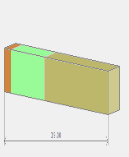 282.65282.65282.65282.65282.65282.65282.65282.65282.65282.65282.65282.65282.65282.65282.650.000.000.000.000.000.000.000.000.000.000.000.000.000.000.000.000.000.000.000.000.000.000.000.000.000.000.000.000.000.000.000.000.000.000.000.000.000.000.000.000.000.000.000.000.000.000.000.000.000.000.000.000.000.000.000.000.000.000.000.000.000.000.000.000.000.000.000.000.000.000.000.000.000.000.000.000.000.000.000.000.000.000.000.000.000.000.000.000.000.000.000.000.000.000.000.000.000.00Toplinska zaštita: Toplinska zaštita: Toplinska zaštita: Toplinska zaštita: Toplinska zaštita: Toplinska zaštita: Toplinska zaštita: Toplinska zaštita: Toplinska zaštita: Toplinska zaštita: Toplinska zaštita: Toplinska zaštita: Toplinska zaštita: Toplinska zaštita: Toplinska zaštita: Toplinska zaštita: Toplinska zaštita: Toplinska zaštita: Toplinska zaštita: Toplinska zaštita: Toplinska zaštita: Toplinska zaštita: Toplinska zaštita: Toplinska zaštita: Toplinska zaštita: Toplinska zaštita: Toplinska zaštita: Toplinska zaštita: Toplinska zaštita: Toplinska zaštita: Toplinska zaštita: Toplinska zaštita: Toplinska zaštita: Toplinska zaštita: Toplinska zaštita: Toplinska zaštita: U [W/m 2 K] = 0.29 ≤ 0.80 U [W/m 2 K] = 0.29 ≤ 0.80 U [W/m 2 K] = 0.29 ≤ 0.80 U [W/m 2 K] = 0.29 ≤ 0.80 U [W/m 2 K] = 0.29 ≤ 0.80 U [W/m 2 K] = 0.29 ≤ 0.80 U [W/m 2 K] = 0.29 ≤ 0.80 U [W/m 2 K] = 0.29 ≤ 0.80 U [W/m 2 K] = 0.29 ≤ 0.80 U [W/m 2 K] = 0.29 ≤ 0.80 U [W/m 2 K] = 0.29 ≤ 0.80 U [W/m 2 K] = 0.29 ≤ 0.80 U [W/m 2 K] = 0.29 ≤ 0.80 U [W/m 2 K] = 0.29 ≤ 0.80 U [W/m 2 K] = 0.29 ≤ 0.80 U [W/m 2 K] = 0.29 ≤ 0.80 U [W/m 2 K] = 0.29 ≤ 0.80 U [W/m 2 K] = 0.29 ≤ 0.80 U [W/m 2 K] = 0.29 ≤ 0.80 U [W/m 2 K] = 0.29 ≤ 0.80 U [W/m 2 K] = 0.29 ≤ 0.80 U [W/m 2 K] = 0.29 ≤ 0.80 U [W/m 2 K] = 0.29 ≤ 0.80 U [W/m 2 K] = 0.29 ≤ 0.80 U [W/m 2 K] = 0.29 ≤ 0.80 U [W/m 2 K] = 0.29 ≤ 0.80 U [W/m 2 K] = 0.29 ≤ 0.80 U [W/m 2 K] = 0.29 ≤ 0.80 U [W/m 2 K] = 0.29 ≤ 0.80 U [W/m 2 K] = 0.29 ≤ 0.80 U [W/m 2 K] = 0.29 ≤ 0.80 U [W/m 2 K] = 0.29 ≤ 0.80 U [W/m 2 K] = 0.29 ≤ 0.80 U [W/m 2 K] = 0.29 ≤ 0.80 U [W/m 2 K] = 0.29 ≤ 0.80 U [W/m 2 K] = 0.29 ≤ 0.80 U [W/m 2 K] = 0.29 ≤ 0.80 U [W/m 2 K] = 0.29 ≤ 0.80 U [W/m 2 K] = 0.29 ≤ 0.80 ZADOVOLJAVA ZADOVOLJAVA ZADOVOLJAVA ZADOVOLJAVA ZADOVOLJAVA ZADOVOLJAVA ZADOVOLJAVA ZADOVOLJAVA ZADOVOLJAVA ZADOVOLJAVA ZADOVOLJAVA ZADOVOLJAVA ZADOVOLJAVA ZADOVOLJAVA ZADOVOLJAVA ZADOVOLJAVA ZADOVOLJAVA ZADOVOLJAVA ZADOVOLJAVA ZADOVOLJAVA ZADOVOLJAVA ZADOVOLJAVA ZADOVOLJAVA ZADOVOLJAVA ZADOVOLJAVA ZADOVOLJAVA ZADOVOLJAVA ZADOVOLJAVA ZADOVOLJAVA ZADOVOLJAVA ZADOVOLJAVA ZADOVOLJAVA ZADOVOLJAVA ZADOVOLJAVA ZADOVOLJAVA ZADOVOLJAVA ZADOVOLJAVA ZADOVOLJAVA Slojevi građevnog dijela u smjeru toplinskog toka Slojevi građevnog dijela u smjeru toplinskog toka Slojevi građevnog dijela u smjeru toplinskog toka Slojevi građevnog dijela u smjeru toplinskog toka Slojevi građevnog dijela u smjeru toplinskog toka Slojevi građevnog dijela u smjeru toplinskog toka Slojevi građevnog dijela u smjeru toplinskog toka Slojevi građevnog dijela u smjeru toplinskog toka Slojevi građevnog dijela u smjeru toplinskog toka Slojevi građevnog dijela u smjeru toplinskog toka Slojevi građevnog dijela u smjeru toplinskog toka Slojevi građevnog dijela u smjeru toplinskog toka Slojevi građevnog dijela u smjeru toplinskog toka Slojevi građevnog dijela u smjeru toplinskog toka Slojevi građevnog dijela u smjeru toplinskog toka Slojevi građevnog dijela u smjeru toplinskog toka Slojevi građevnog dijela u smjeru toplinskog toka Slojevi građevnog dijela u smjeru toplinskog toka Slojevi građevnog dijela u smjeru toplinskog toka Slojevi građevnog dijela u smjeru toplinskog toka Slojevi građevnog dijela u smjeru toplinskog toka Slojevi građevnog dijela u smjeru toplinskog toka Slojevi građevnog dijela u smjeru toplinskog toka Slojevi građevnog dijela u smjeru toplinskog toka Slojevi građevnog dijela u smjeru toplinskog toka Slojevi građevnog dijela u smjeru toplinskog toka Slojevi građevnog dijela u smjeru toplinskog toka Slojevi građevnog dijela u smjeru toplinskog toka Slojevi građevnog dijela u smjeru toplinskog toka Slojevi građevnog dijela u smjeru toplinskog toka Slojevi građevnog dijela u smjeru toplinskog toka Slojevi građevnog dijela u smjeru toplinskog toka Slojevi građevnog dijela u smjeru toplinskog toka Slojevi građevnog dijela u smjeru toplinskog toka Slojevi građevnog dijela u smjeru toplinskog toka Slojevi građevnog dijela u smjeru toplinskog toka Slojevi građevnog dijela u smjeru toplinskog toka Slojevi građevnog dijela u smjeru toplinskog toka Slojevi građevnog dijela u smjeru toplinskog toka Slojevi građevnog dijela u smjeru toplinskog toka Slojevi građevnog dijela u smjeru toplinskog toka Slojevi građevnog dijela u smjeru toplinskog toka Slojevi građevnog dijela u smjeru toplinskog toka Slojevi građevnog dijela u smjeru toplinskog toka Slojevi građevnog dijela u smjeru toplinskog toka Slojevi građevnog dijela u smjeru toplinskog toka Slojevi građevnog dijela u smjeru toplinskog toka Slojevi građevnog dijela u smjeru toplinskog toka Slojevi građevnog dijela u smjeru toplinskog toka Slojevi građevnog dijela u smjeru toplinskog toka Slojevi građevnog dijela u smjeru toplinskog toka Slojevi građevnog dijela u smjeru toplinskog toka Slojevi građevnog dijela u smjeru toplinskog toka Slojevi građevnog dijela u smjeru toplinskog toka d[cm] d[cm] d[cm] d[cm] d[cm] d[cm] d[cm] d[cm] d[cm] d[cm] d[cm] d[cm] d[cm] d[cm] d[cm] d[cm] d[cm] d[cm] ρ[kg/m 3 ] ρ[kg/m 3 ] ρ[kg/m 3 ] ρ[kg/m 3 ] ρ[kg/m 3 ] ρ[kg/m 3 ] ρ[kg/m 3 ] ρ[kg/m 3 ] ρ[kg/m 3 ] ρ[kg/m 3 ] ρ[kg/m 3 ] ρ[kg/m 3 ] ρ[kg/m 3 ] ρ[kg/m 3 ] ρ[kg/m 3 ] ρ[kg/m 3 ] ρ[kg/m 3 ] ρ[kg/m 3 ] ρ[kg/m 3 ] ρ[kg/m 3 ] ρ[kg/m 3 ] ρ[kg/m 3 ] λ[W/mK] λ[W/mK] λ[W/mK] λ[W/mK] λ[W/mK] λ[W/mK] λ[W/mK] λ[W/mK] λ[W/mK] λ[W/mK] λ[W/mK] λ[W/mK] λ[W/mK] λ[W/mK] λ[W/mK] λ[W/mK] λ[W/mK] λ[W/mK] λ[W/mK] λ[W/mK] λ[W/mK] λ[W/mK] λ[W/mK] λ[W/mK] R[m 2 K/W] R[m 2 K/W] R[m 2 K/W] R[m 2 K/W] R[m 2 K/W] R[m 2 K/W] R[m 2 K/W] R[m 2 K/W] R[m 2 K/W] R[m 2 K/W] R[m 2 K/W] R[m 2 K/W] R[m 2 K/W] R[m 2 K/W] 1 1 1 1 1 1 4.01 Gipskartonske ploče 4.01 Gipskartonske ploče 4.01 Gipskartonske ploče 4.01 Gipskartonske ploče 4.01 Gipskartonske ploče 4.01 Gipskartonske ploče 4.01 Gipskartonske ploče 4.01 Gipskartonske ploče 4.01 Gipskartonske ploče 4.01 Gipskartonske ploče 4.01 Gipskartonske ploče 4.01 Gipskartonske ploče 4.01 Gipskartonske ploče 4.01 Gipskartonske ploče 4.01 Gipskartonske ploče 4.01 Gipskartonske ploče 4.01 Gipskartonske ploče 4.01 Gipskartonske ploče 4.01 Gipskartonske ploče 4.01 Gipskartonske ploče 4.01 Gipskartonske ploče 4.01 Gipskartonske ploče 4.01 Gipskartonske ploče 4.01 Gipskartonske ploče 4.01 Gipskartonske ploče 4.01 Gipskartonske ploče 4.01 Gipskartonske ploče 4.01 Gipskartonske ploče 4.01 Gipskartonske ploče 4.01 Gipskartonske ploče 4.01 Gipskartonske ploče 4.01 Gipskartonske ploče 4.01 Gipskartonske ploče 4.01 Gipskartonske ploče 4.01 Gipskartonske ploče 4.01 Gipskartonske ploče 4.01 Gipskartonske ploče 4.01 Gipskartonske ploče 4.01 Gipskartonske ploče 4.01 Gipskartonske ploče 4.01 Gipskartonske ploče 4.01 Gipskartonske ploče 4.01 Gipskartonske ploče 4.01 Gipskartonske ploče 4.01 Gipskartonske ploče 4.01 Gipskartonske ploče 4.01 Gipskartonske ploče 4.01 Gipskartonske ploče 4.01 Gipskartonske ploče 4.01 Gipskartonske ploče 4.01 Gipskartonske ploče 4.01 Gipskartonske ploče 4.01 Gipskartonske ploče 4.01 Gipskartonske ploče 2.500 2.500 2.500 2.500 2.500 2.500 2.500 2.500 2.500 2.500 2.500 2.500 2.500 2.500 2.500 2.500 2.500 2.500 900.00 900.00 900.00 900.00 900.00 900.00 900.00 900.00 900.00 900.00 900.00 900.00 900.00 900.00 900.00 900.00 900.00 900.00 900.00 900.00 900.00 900.00 0.250 0.250 0.250 0.250 0.250 0.250 0.250 0.250 0.250 0.250 0.250 0.250 0.250 0.250 0.250 0.250 0.250 0.250 0.250 0.250 0.250 0.250 0.250 0.250 0.100 0.100 0.100 0.100 0.100 0.100 0.100 0.100 0.100 0.100 0.100 0.100 0.100 0.100 2 2 2 2 2 2 7.01 Mineralna vuna (MW) 7.01 Mineralna vuna (MW) 7.01 Mineralna vuna (MW) 7.01 Mineralna vuna (MW) 7.01 Mineralna vuna (MW) 7.01 Mineralna vuna (MW) 7.01 Mineralna vuna (MW) 7.01 Mineralna vuna (MW) 7.01 Mineralna vuna (MW) 7.01 Mineralna vuna (MW) 7.01 Mineralna vuna (MW) 7.01 Mineralna vuna (MW) 7.01 Mineralna vuna (MW) 7.01 Mineralna vuna (MW) 7.01 Mineralna vuna (MW) 7.01 Mineralna vuna (MW) 7.01 Mineralna vuna (MW) 7.01 Mineralna vuna (MW) 7.01 Mineralna vuna (MW) 7.01 Mineralna vuna (MW) 7.01 Mineralna vuna (MW) 7.01 Mineralna vuna (MW) 7.01 Mineralna vuna (MW) 7.01 Mineralna vuna (MW) 7.01 Mineralna vuna (MW) 7.01 Mineralna vuna (MW) 7.01 Mineralna vuna (MW) 7.01 Mineralna vuna (MW) 7.01 Mineralna vuna (MW) 7.01 Mineralna vuna (MW) 7.01 Mineralna vuna (MW) 7.01 Mineralna vuna (MW) 7.01 Mineralna vuna (MW) 7.01 Mineralna vuna (MW) 7.01 Mineralna vuna (MW) 7.01 Mineralna vuna (MW) 7.01 Mineralna vuna (MW) 7.01 Mineralna vuna (MW) 7.01 Mineralna vuna (MW) 7.01 Mineralna vuna (MW) 7.01 Mineralna vuna (MW) 7.01 Mineralna vuna (MW) 7.01 Mineralna vuna (MW) 7.01 Mineralna vuna (MW) 7.01 Mineralna vuna (MW) 7.01 Mineralna vuna (MW) 7.01 Mineralna vuna (MW) 7.01 Mineralna vuna (MW) 7.01 Mineralna vuna (MW) 7.01 Mineralna vuna (MW) 7.01 Mineralna vuna (MW) 7.01 Mineralna vuna (MW) 7.01 Mineralna vuna (MW) 7.01 Mineralna vuna (MW) 12.500 12.500 12.500 12.500 12.500 12.500 12.500 12.500 12.500 12.500 12.500 12.500 12.500 12.500 12.500 12.500 12.500 12.500 105.00 105.00 105.00 105.00 105.00 105.00 105.00 105.00 105.00 105.00 105.00 105.00 105.00 105.00 105.00 105.00 105.00 105.00 105.00 105.00 105.00 105.00 0.042 0.042 0.042 0.042 0.042 0.042 0.042 0.042 0.042 0.042 0.042 0.042 0.042 0.042 0.042 0.042 0.042 0.042 0.042 0.042 0.042 0.042 0.042 0.042 2.976 2.976 2.976 2.976 2.976 2.976 2.976 2.976 2.976 2.976 2.976 2.976 2.976 2.976 3 3 3 3 3 3 2.01 Armirani beton 2.01 Armirani beton 2.01 Armirani beton 2.01 Armirani beton 2.01 Armirani beton 2.01 Armirani beton 2.01 Armirani beton 2.01 Armirani beton 2.01 Armirani beton 2.01 Armirani beton 2.01 Armirani beton 2.01 Armirani beton 2.01 Armirani beton 2.01 Armirani beton 2.01 Armirani beton 2.01 Armirani beton 2.01 Armirani beton 2.01 Armirani beton 2.01 Armirani beton 2.01 Armirani beton 2.01 Armirani beton 2.01 Armirani beton 2.01 Armirani beton 2.01 Armirani beton 2.01 Armirani beton 2.01 Armirani beton 2.01 Armirani beton 2.01 Armirani beton 2.01 Armirani beton 2.01 Armirani beton 2.01 Armirani beton 2.01 Armirani beton 2.01 Armirani beton 2.01 Armirani beton 2.01 Armirani beton 2.01 Armirani beton 2.01 Armirani beton 2.01 Armirani beton 2.01 Armirani beton 2.01 Armirani beton 2.01 Armirani beton 2.01 Armirani beton 2.01 Armirani beton 2.01 Armirani beton 2.01 Armirani beton 2.01 Armirani beton 2.01 Armirani beton 2.01 Armirani beton 2.01 Armirani beton 2.01 Armirani beton 2.01 Armirani beton 2.01 Armirani beton 2.01 Armirani beton 2.01 Armirani beton 24.000 24.000 24.000 24.000 24.000 24.000 24.000 24.000 24.000 24.000 24.000 24.000 24.000 24.000 24.000 24.000 24.000 24.000 2500.00 2500.00 2500.00 2500.00 2500.00 2500.00 2500.00 2500.00 2500.00 2500.00 2500.00 2500.00 2500.00 2500.00 2500.00 2500.00 2500.00 2500.00 2500.00 2500.00 2500.00 2500.00 2.600 2.600 2.600 2.600 2.600 2.600 2.600 2.600 2.600 2.600 2.600 2.600 2.600 2.600 2.600 2.600 2.600 2.600 2.600 2.600 2.600 2.600 2.600 2.600 0.092 0.092 0.092 0.092 0.092 0.092 0.092 0.092 0.092 0.092 0.092 0.092 0.092 0.092 R si = 0.130 R si = 0.130 R si = 0.130 R si = 0.130 R si = 0.130 R si = 0.130 R si = 0.130 R si = 0.130 R si = 0.130 R si = 0.130 R si = 0.130 R si = 0.130 R si = 0.130 R si = 0.130 R se = 0.130 R se = 0.130 R se = 0.130 R se = 0.130 R se = 0.130 R se = 0.130 R se = 0.130 R se = 0.130 R se = 0.130 R se = 0.130 R se = 0.130 R se = 0.130 R se = 0.130 R se = 0.130 R T = 3.428 R T = 3.428 R T = 3.428 R T = 3.428 R T = 3.428 R T = 3.428 R T = 3.428 R T = 3.428 R T = 3.428 R T = 3.428 R T = 3.428 R T = 3.428 R T = 3.428 R T = 3.428 U pogledu toplinske zaštite, građevni dio s U [W/m 2 K] = 0.29 U pogledu toplinske zaštite, građevni dio s U [W/m 2 K] = 0.29 U pogledu toplinske zaštite, građevni dio s U [W/m 2 K] = 0.29 U pogledu toplinske zaštite, građevni dio s U [W/m 2 K] = 0.29 U pogledu toplinske zaštite, građevni dio s U [W/m 2 K] = 0.29 U pogledu toplinske zaštite, građevni dio s U [W/m 2 K] = 0.29 U pogledu toplinske zaštite, građevni dio s U [W/m 2 K] = 0.29 U pogledu toplinske zaštite, građevni dio s U [W/m 2 K] = 0.29 U pogledu toplinske zaštite, građevni dio s U [W/m 2 K] = 0.29 U pogledu toplinske zaštite, građevni dio s U [W/m 2 K] = 0.29 U pogledu toplinske zaštite, građevni dio s U [W/m 2 K] = 0.29 U pogledu toplinske zaštite, građevni dio s U [W/m 2 K] = 0.29 U pogledu toplinske zaštite, građevni dio s U [W/m 2 K] = 0.29 U pogledu toplinske zaštite, građevni dio s U [W/m 2 K] = 0.29 U pogledu toplinske zaštite, građevni dio s U [W/m 2 K] = 0.29 U pogledu toplinske zaštite, građevni dio s U [W/m 2 K] = 0.29 U pogledu toplinske zaštite, građevni dio s U [W/m 2 K] = 0.29 U pogledu toplinske zaštite, građevni dio s U [W/m 2 K] = 0.29 U pogledu toplinske zaštite, građevni dio s U [W/m 2 K] = 0.29 U pogledu toplinske zaštite, građevni dio s U [W/m 2 K] = 0.29 U pogledu toplinske zaštite, građevni dio s U [W/m 2 K] = 0.29 U pogledu toplinske zaštite, građevni dio s U [W/m 2 K] = 0.29 U pogledu toplinske zaštite, građevni dio s U [W/m 2 K] = 0.29 U pogledu toplinske zaštite, građevni dio s U [W/m 2 K] = 0.29 U pogledu toplinske zaštite, građevni dio s U [W/m 2 K] = 0.29 U pogledu toplinske zaštite, građevni dio s U [W/m 2 K] = 0.29 U pogledu toplinske zaštite, građevni dio s U [W/m 2 K] = 0.29 U pogledu toplinske zaštite, građevni dio s U [W/m 2 K] = 0.29 U pogledu toplinske zaštite, građevni dio s U [W/m 2 K] = 0.29 U pogledu toplinske zaštite, građevni dio s U [W/m 2 K] = 0.29 U pogledu toplinske zaštite, građevni dio s U [W/m 2 K] = 0.29 U pogledu toplinske zaštite, građevni dio s U [W/m 2 K] = 0.29 U pogledu toplinske zaštite, građevni dio s U [W/m 2 K] = 0.29 U pogledu toplinske zaštite, građevni dio s U [W/m 2 K] = 0.29 U pogledu toplinske zaštite, građevni dio s U [W/m 2 K] = 0.29 U pogledu toplinske zaštite, građevni dio s U [W/m 2 K] = 0.29 U pogledu toplinske zaštite, građevni dio s U [W/m 2 K] = 0.29 U pogledu toplinske zaštite, građevni dio s U [W/m 2 K] = 0.29 U pogledu toplinske zaštite, građevni dio s U [W/m 2 K] = 0.29 U pogledu toplinske zaštite, građevni dio s U [W/m 2 K] = 0.29 U pogledu toplinske zaštite, građevni dio s U [W/m 2 K] = 0.29 U pogledu toplinske zaštite, građevni dio s U [W/m 2 K] = 0.29 U pogledu toplinske zaštite, građevni dio s U [W/m 2 K] = 0.29 U pogledu toplinske zaštite, građevni dio s U [W/m 2 K] = 0.29 U pogledu toplinske zaštite, građevni dio s U [W/m 2 K] = 0.29 U pogledu toplinske zaštite, građevni dio s U [W/m 2 K] = 0.29 U pogledu toplinske zaštite, građevni dio s U [W/m 2 K] = 0.29 U pogledu toplinske zaštite, građevni dio s U [W/m 2 K] = 0.29 U pogledu toplinske zaštite, građevni dio s U [W/m 2 K] = 0.29 U pogledu toplinske zaštite, građevni dio s U [W/m 2 K] = 0.29 U pogledu toplinske zaštite, građevni dio s U [W/m 2 K] = 0.29 U pogledu toplinske zaštite, građevni dio s U [W/m 2 K] = 0.29 U pogledu toplinske zaštite, građevni dio s U [W/m 2 K] = 0.29 U pogledu toplinske zaštite, građevni dio s U [W/m 2 K] = 0.29 U pogledu toplinske zaštite, građevni dio s U [W/m 2 K] = 0.29 U pogledu toplinske zaštite, građevni dio s U [W/m 2 K] = 0.29 U pogledu toplinske zaštite, građevni dio s U [W/m 2 K] = 0.29 U pogledu toplinske zaštite, građevni dio s U [W/m 2 K] = 0.29 U pogledu toplinske zaštite, građevni dio s U [W/m 2 K] = 0.29 U pogledu toplinske zaštite, građevni dio s U [W/m 2 K] = 0.29 U = 0.29 ≤ U max = 0.80 U = 0.29 ≤ U max = 0.80 U = 0.29 ≤ U max = 0.80 U = 0.29 ≤ U max = 0.80 U = 0.29 ≤ U max = 0.80 U = 0.29 ≤ U max = 0.80 U = 0.29 ≤ U max = 0.80 U = 0.29 ≤ U max = 0.80 U = 0.29 ≤ U max = 0.80 U = 0.29 ≤ U max = 0.80 U = 0.29 ≤ U max = 0.80 U = 0.29 ≤ U max = 0.80 U = 0.29 ≤ U max = 0.80 U = 0.29 ≤ U max = 0.80 U = 0.29 ≤ U max = 0.80 U = 0.29 ≤ U max = 0.80 U = 0.29 ≤ U max = 0.80 U = 0.29 ≤ U max = 0.80 U = 0.29 ≤ U max = 0.80 U = 0.29 ≤ U max = 0.80 U = 0.29 ≤ U max = 0.80 U = 0.29 ≤ U max = 0.80 U = 0.29 ≤ U max = 0.80 U = 0.29 ≤ U max = 0.80 U = 0.29 ≤ U max = 0.80 U = 0.29 ≤ U max = 0.80 U = 0.29 ≤ U max = 0.80 U = 0.29 ≤ U max = 0.80 U = 0.29 ≤ U max = 0.80 U = 0.29 ≤ U max = 0.80 U = 0.29 ≤ U max = 0.80 U = 0.29 ≤ U max = 0.80 U = 0.29 ≤ U max = 0.80 U = 0.29 ≤ U max = 0.80 U = 0.29 ≤ U max = 0.80 U = 0.29 ≤ U max = 0.80 U = 0.29 ≤ U max = 0.80 U = 0.29 ≤ U max = 0.80 U = 0.29 ≤ U max = 0.80 U = 0.29 ≤ U max = 0.80 ZADOVOLJAVA ZADOVOLJAVA ZADOVOLJAVA ZADOVOLJAVA ZADOVOLJAVA ZADOVOLJAVA ZADOVOLJAVA ZADOVOLJAVA ZADOVOLJAVA ZADOVOLJAVA ZADOVOLJAVA ZADOVOLJAVA ZADOVOLJAVA ZADOVOLJAVA ZADOVOLJAVA ZADOVOLJAVA ZADOVOLJAVA ZADOVOLJAVA ZADOVOLJAVA ZADOVOLJAVA ZADOVOLJAVA ZADOVOLJAVA ZADOVOLJAVA ZADOVOLJAVA ZADOVOLJAVA ZADOVOLJAVA ZADOVOLJAVA ZADOVOLJAVA ZADOVOLJAVA ZADOVOLJAVA ZADOVOLJAVA ZADOVOLJAVA ZADOVOLJAVA ZADOVOLJAVA ZADOVOLJAVA ZADOVOLJAVA ZADOVOLJAVA ZADOVOLJAVA Ispravci i dodaci Ispravci i dodaci Ispravci i dodaci Ispravci i dodaci Ispravci i dodaci Ispravci i dodaci Ispravci i dodaci Ispravci i dodaci Ispravci i dodaci Ispravci i dodaci Ispravci i dodaci Ispravci i dodaci Ispravci i dodaci Ispravci i dodaci Ispravci i dodaci Ispravci i dodaci Ispravci i dodaci Ispravci i dodaci Ispravci i dodaci Ispravci i dodaci Ispravci i dodaci Ispravci i dodaci Ispravci i dodaci Ispravci i dodaci Ispravci i dodaci Ispravci i dodaci Ispravci i dodaci Ispravci i dodaci Ispravci i dodaci Ispravci i dodaci Ispravci i dodaci Ispravci i dodaci Ispravci i dodaci Ispravci i dodaci Ispravci i dodaci Ispravci i dodaci Ispravci i dodaci Ispravci i dodaci Ispravci i dodaci Ispravci i dodaci Ispravci i dodaci Ispravci i dodaci Ispravci i dodaci Ispravci i dodaci Ispravci i dodaci Ispravci i dodaci Ispravci i dodaci Ispravci i dodaci Ispravci i dodaci Ispravci i dodaci Ispravci i dodaci Ispravci i dodaci Ispravci i dodaci Ispravci i dodaci Ispravci i dodaci Ispravci i dodaci Ispravci i dodaci Ispravci i dodaci Ispravci i dodaci Ispravci i dodaci Ispravci i dodaci Ispravci i dodaci Ispravci i dodaci Ispravci i dodaci Ispravci i dodaci Ispravci i dodaci Ispravci i dodaci Ispravci i dodaci Ispravci i dodaci Ispravci i dodaci Ispravci i dodaci Ispravci i dodaci Ispravci i dodaci Ispravci i dodaci Ispravci i dodaci Ispravci i dodaci Ispravci i dodaci Ispravci i dodaci Ispravci i dodaci Ispravci i dodaci Ispravci i dodaci Ispravci i dodaci Ispravci i dodaci Ispravci i dodaci Ispravci i dodaci Ispravci i dodaci Ispravci i dodaci Ispravci i dodaci Ispravci i dodaci Ispravci i dodaci Ispravci i dodaci Ispravci i dodaci Ispravci i dodaci Ispravci i dodaci Ispravci i dodaci Ispravci i dodaci Ispravci i dodaci Ispravci i dodaci Ispravci i dodaci Ispravci i dodaci Ispravci i dodaci Ispravci i dodaci Ispravci i dodaci Ispravci i dodaci Ispravci i dodaci Ispravci i dodaci Ispravci i dodaci Ispravci i dodaci Ispravci i dodaci Ispravci i dodaci Ispravci i dodaci Ispravci i dodaci Ispravci i dodaci Ispravci i dodaci Ispravci i dodaci Ispravci i dodaci Ispravci i dodaci Ispravci i dodaci Ispravci i dodaci Ispravci i dodaci Ispravci i dodaci Ispravci i dodaci Ispravci i dodaci Ispravci i dodaci Ispravci i dodaci Ispravci i dodaci Ispravci i dodaci Ispravci i dodaci Ispravci i dodaci Ispravci i dodaci Ispravci i dodaci Ispravci i dodaci Ispravci i dodaci Ispravci i dodaci Ispravci i dodaci Ispravci i dodaci Ispravci i dodaci Ispravci i dodaci Zračne šupljine (HRN EN ISO 6946, Annex E) Zračne šupljine (HRN EN ISO 6946, Annex E) Zračne šupljine (HRN EN ISO 6946, Annex E) Zračne šupljine (HRN EN ISO 6946, Annex E) Zračne šupljine (HRN EN ISO 6946, Annex E) Zračne šupljine (HRN EN ISO 6946, Annex E) Zračne šupljine (HRN EN ISO 6946, Annex E) Zračne šupljine (HRN EN ISO 6946, Annex E) Zračne šupljine (HRN EN ISO 6946, Annex E) Zračne šupljine (HRN EN ISO 6946, Annex E) Zračne šupljine (HRN EN ISO 6946, Annex E) Zračne šupljine (HRN EN ISO 6946, Annex E) Zračne šupljine (HRN EN ISO 6946, Annex E) Zračne šupljine (HRN EN ISO 6946, Annex E) Zračne šupljine (HRN EN ISO 6946, Annex E) Zračne šupljine (HRN EN ISO 6946, Annex E) Zračne šupljine (HRN EN ISO 6946, Annex E) Zračne šupljine (HRN EN ISO 6946, Annex E) Zračne šupljine (HRN EN ISO 6946, Annex E) Zračne šupljine (HRN EN ISO 6946, Annex E) Zračne šupljine (HRN EN ISO 6946, Annex E) Zračne šupljine (HRN EN ISO 6946, Annex E) Zračne šupljine (HRN EN ISO 6946, Annex E) Zračne šupljine (HRN EN ISO 6946, Annex E) Zračne šupljine (HRN EN ISO 6946, Annex E) Zračne šupljine (HRN EN ISO 6946, Annex E) Zračne šupljine (HRN EN ISO 6946, Annex E) Zračne šupljine (HRN EN ISO 6946, Annex E) Zračne šupljine (HRN EN ISO 6946, Annex E) Zračne šupljine (HRN EN ISO 6946, Annex E) Zračne šupljine (HRN EN ISO 6946, Annex E) Zračne šupljine (HRN EN ISO 6946, Annex E) Zračne šupljine (HRN EN ISO 6946, Annex E) Zračne šupljine (HRN EN ISO 6946, Annex E) Zračne šupljine (HRN EN ISO 6946, Annex E) Zračne šupljine (HRN EN ISO 6946, Annex E) Zračne šupljine (HRN EN ISO 6946, Annex E) Zračne šupljine (HRN EN ISO 6946, Annex E) Zračne šupljine (HRN EN ISO 6946, Annex E) Zračne šupljine (HRN EN ISO 6946, Annex E) Zračne šupljine (HRN EN ISO 6946, Annex E) Zračne šupljine (HRN EN ISO 6946, Annex E) Zračne šupljine (HRN EN ISO 6946, Annex E) Zračne šupljine (HRN EN ISO 6946, Annex E) Zračne šupljine (HRN EN ISO 6946, Annex E) Zračne šupljine (HRN EN ISO 6946, Annex E) Zračne šupljine (HRN EN ISO 6946, Annex E) Zračne šupljine (HRN EN ISO 6946, Annex E) Zračne šupljine (HRN EN ISO 6946, Annex E) Zračne šupljine (HRN EN ISO 6946, Annex E) Zračne šupljine (HRN EN ISO 6946, Annex E) Zračne šupljine (HRN EN ISO 6946, Annex E) Zračne šupljine (HRN EN ISO 6946, Annex E) Zračne šupljine (HRN EN ISO 6946, Annex E) Zračne šupljine (HRN EN ISO 6946, Annex E) Zračne šupljine (HRN EN ISO 6946, Annex E) Zračne šupljine (HRN EN ISO 6946, Annex E) Zračne šupljine (HRN EN ISO 6946, Annex E) Zračne šupljine (HRN EN ISO 6946, Annex E) Zračne šupljine (HRN EN ISO 6946, Annex E) Zračne šupljine (HRN EN ISO 6946, Annex E) Zračne šupljine (HRN EN ISO 6946, Annex E) Zračne šupljine (HRN EN ISO 6946, Annex E) Zračne šupljine (HRN EN ISO 6946, Annex E) Zračne šupljine (HRN EN ISO 6946, Annex E) Zračne šupljine (HRN EN ISO 6946, Annex E) Zračne šupljine (HRN EN ISO 6946, Annex E) Zračne šupljine (HRN EN ISO 6946, Annex E) Zračne šupljine (HRN EN ISO 6946, Annex E) Zračne šupljine (HRN EN ISO 6946, Annex E) Zračne šupljine (HRN EN ISO 6946, Annex E) Zračne šupljine (HRN EN ISO 6946, Annex E) Zračne šupljine (HRN EN ISO 6946, Annex E) Zračne šupljine (HRN EN ISO 6946, Annex E) Zračne šupljine (HRN EN ISO 6946, Annex E) Zračne šupljine (HRN EN ISO 6946, Annex E) Zračne šupljine (HRN EN ISO 6946, Annex E) Zračne šupljine (HRN EN ISO 6946, Annex E) Zračne šupljine (HRN EN ISO 6946, Annex E) Zračne šupljine (HRN EN ISO 6946, Annex E) Zračne šupljine (HRN EN ISO 6946, Annex E) Zračne šupljine (HRN EN ISO 6946, Annex E) Zračne šupljine (HRN EN ISO 6946, Annex E) Zračne šupljine (HRN EN ISO 6946, Annex E) Zračne šupljine (HRN EN ISO 6946, Annex E) Zračne šupljine (HRN EN ISO 6946, Annex E) Zračne šupljine (HRN EN ISO 6946, Annex E) Zračne šupljine (HRN EN ISO 6946, Annex E) Zračne šupljine (HRN EN ISO 6946, Annex E) Zračne šupljine (HRN EN ISO 6946, Annex E) Zračne šupljine (HRN EN ISO 6946, Annex E) Zračne šupljine (HRN EN ISO 6946, Annex E) Zračne šupljine (HRN EN ISO 6946, Annex E) Zračne šupljine (HRN EN ISO 6946, Annex E) Zračne šupljine (HRN EN ISO 6946, Annex E) Zračne šupljine (HRN EN ISO 6946, Annex E) Zračne šupljine (HRN EN ISO 6946, Annex E) Zračne šupljine (HRN EN ISO 6946, Annex E) Zračne šupljine (HRN EN ISO 6946, Annex E) Zračne šupljine (HRN EN ISO 6946, Annex E) Zračne šupljine (HRN EN ISO 6946, Annex E) Zračne šupljine (HRN EN ISO 6946, Annex E) Zračne šupljine (HRN EN ISO 6946, Annex E) Zračne šupljine (HRN EN ISO 6946, Annex E) Zračne šupljine (HRN EN ISO 6946, Annex E) Zračne šupljine (HRN EN ISO 6946, Annex E) Zračne šupljine (HRN EN ISO 6946, Annex E) Zračne šupljine (HRN EN ISO 6946, Annex E) Zračne šupljine (HRN EN ISO 6946, Annex E) Zračne šupljine (HRN EN ISO 6946, Annex E) Zračne šupljine (HRN EN ISO 6946, Annex E) Zračne šupljine (HRN EN ISO 6946, Annex E) Zračne šupljine (HRN EN ISO 6946, Annex E) Zračne šupljine (HRN EN ISO 6946, Annex E) Zračne šupljine (HRN EN ISO 6946, Annex E) Zračne šupljine (HRN EN ISO 6946, Annex E) Zračne šupljine (HRN EN ISO 6946, Annex E) Zračne šupljine (HRN EN ISO 6946, Annex E) Zračne šupljine (HRN EN ISO 6946, Annex E) Zračne šupljine (HRN EN ISO 6946, Annex E) Zračne šupljine (HRN EN ISO 6946, Annex E) Zračne šupljine (HRN EN ISO 6946, Annex E) Zračne šupljine (HRN EN ISO 6946, Annex E) Zračne šupljine (HRN EN ISO 6946, Annex E) Zračne šupljine (HRN EN ISO 6946, Annex E) Zračne šupljine (HRN EN ISO 6946, Annex E) Zračne šupljine (HRN EN ISO 6946, Annex E) Zračne šupljine (HRN EN ISO 6946, Annex E) Zračne šupljine (HRN EN ISO 6946, Annex E) Zračne šupljine (HRN EN ISO 6946, Annex E) Zračne šupljine (HRN EN ISO 6946, Annex E) Zračne šupljine (HRN EN ISO 6946, Annex E) Zračne šupljine (HRN EN ISO 6946, Annex E) Zračne šupljine (HRN EN ISO 6946, Annex E) Zračne šupljine (HRN EN ISO 6946, Annex E) Zračne šupljine (HRN EN ISO 6946, Annex E) Zračne šupljine (HRN EN ISO 6946, Annex E) Zračne šupljine (HRN EN ISO 6946, Annex E) Tip zračnih šupljina: Tip zračnih šupljina: Tip zračnih šupljina: Tip zračnih šupljina: Tip zračnih šupljina: Tip zračnih šupljina: Tip zračnih šupljina: Tip zračnih šupljina: Tip zračnih šupljina: Tip zračnih šupljina: Tip zračnih šupljina: Tip zračnih šupljina: Tip zračnih šupljina: Tip zračnih šupljina: Tip zračnih šupljina: Tip zračnih šupljina: Tip zračnih šupljina: Tip zračnih šupljina: Tip zračnih šupljina: Tip zračnih šupljina: Tip zračnih šupljina: Tip zračnih šupljina: Tip zračnih šupljina: Tip zračnih šupljina: Tip zračnih šupljina: Tip zračnih šupljina: Tip zračnih šupljina: Tip zračnih šupljina: Nema zračnih šupljina koje prodiru kroz cijeli izolacijski sloj Nema zračnih šupljina koje prodiru kroz cijeli izolacijski sloj Nema zračnih šupljina koje prodiru kroz cijeli izolacijski sloj Nema zračnih šupljina koje prodiru kroz cijeli izolacijski sloj Nema zračnih šupljina koje prodiru kroz cijeli izolacijski sloj Nema zračnih šupljina koje prodiru kroz cijeli izolacijski sloj Nema zračnih šupljina koje prodiru kroz cijeli izolacijski sloj Nema zračnih šupljina koje prodiru kroz cijeli izolacijski sloj Nema zračnih šupljina koje prodiru kroz cijeli izolacijski sloj Nema zračnih šupljina koje prodiru kroz cijeli izolacijski sloj Nema zračnih šupljina koje prodiru kroz cijeli izolacijski sloj Nema zračnih šupljina koje prodiru kroz cijeli izolacijski sloj Nema zračnih šupljina koje prodiru kroz cijeli izolacijski sloj Nema zračnih šupljina koje prodiru kroz cijeli izolacijski sloj Nema zračnih šupljina koje prodiru kroz cijeli izolacijski sloj Nema zračnih šupljina koje prodiru kroz cijeli izolacijski sloj Nema zračnih šupljina koje prodiru kroz cijeli izolacijski sloj Nema zračnih šupljina koje prodiru kroz cijeli izolacijski sloj Nema zračnih šupljina koje prodiru kroz cijeli izolacijski sloj Nema zračnih šupljina koje prodiru kroz cijeli izolacijski sloj Nema zračnih šupljina koje prodiru kroz cijeli izolacijski sloj Nema zračnih šupljina koje prodiru kroz cijeli izolacijski sloj Nema zračnih šupljina koje prodiru kroz cijeli izolacijski sloj Nema zračnih šupljina koje prodiru kroz cijeli izolacijski sloj Nema zračnih šupljina koje prodiru kroz cijeli izolacijski sloj Nema zračnih šupljina koje prodiru kroz cijeli izolacijski sloj Nema zračnih šupljina koje prodiru kroz cijeli izolacijski sloj Nema zračnih šupljina koje prodiru kroz cijeli izolacijski sloj Nema zračnih šupljina koje prodiru kroz cijeli izolacijski sloj Nema zračnih šupljina koje prodiru kroz cijeli izolacijski sloj Nema zračnih šupljina koje prodiru kroz cijeli izolacijski sloj Nema zračnih šupljina koje prodiru kroz cijeli izolacijski sloj Nema zračnih šupljina koje prodiru kroz cijeli izolacijski sloj Nema zračnih šupljina koje prodiru kroz cijeli izolacijski sloj Nema zračnih šupljina koje prodiru kroz cijeli izolacijski sloj Nema zračnih šupljina koje prodiru kroz cijeli izolacijski sloj Nema zračnih šupljina koje prodiru kroz cijeli izolacijski sloj Nema zračnih šupljina koje prodiru kroz cijeli izolacijski sloj Nema zračnih šupljina koje prodiru kroz cijeli izolacijski sloj Nema zračnih šupljina koje prodiru kroz cijeli izolacijski sloj Nema zračnih šupljina koje prodiru kroz cijeli izolacijski sloj Nema zračnih šupljina koje prodiru kroz cijeli izolacijski sloj Nema zračnih šupljina koje prodiru kroz cijeli izolacijski sloj Nema zračnih šupljina koje prodiru kroz cijeli izolacijski sloj Nema zračnih šupljina koje prodiru kroz cijeli izolacijski sloj Nema zračnih šupljina koje prodiru kroz cijeli izolacijski sloj Nema zračnih šupljina koje prodiru kroz cijeli izolacijski sloj Nema zračnih šupljina koje prodiru kroz cijeli izolacijski sloj Nema zračnih šupljina koje prodiru kroz cijeli izolacijski sloj Nema zračnih šupljina koje prodiru kroz cijeli izolacijski sloj Nema zračnih šupljina koje prodiru kroz cijeli izolacijski sloj Nema zračnih šupljina koje prodiru kroz cijeli izolacijski sloj Nema zračnih šupljina koje prodiru kroz cijeli izolacijski sloj Nema zračnih šupljina koje prodiru kroz cijeli izolacijski sloj Nema zračnih šupljina koje prodiru kroz cijeli izolacijski sloj Nema zračnih šupljina koje prodiru kroz cijeli izolacijski sloj Nema zračnih šupljina koje prodiru kroz cijeli izolacijski sloj Nema zračnih šupljina koje prodiru kroz cijeli izolacijski sloj Nema zračnih šupljina koje prodiru kroz cijeli izolacijski sloj Nema zračnih šupljina koje prodiru kroz cijeli izolacijski sloj Nema zračnih šupljina koje prodiru kroz cijeli izolacijski sloj Nema zračnih šupljina koje prodiru kroz cijeli izolacijski sloj Nema zračnih šupljina koje prodiru kroz cijeli izolacijski sloj Nema zračnih šupljina koje prodiru kroz cijeli izolacijski sloj Nema zračnih šupljina koje prodiru kroz cijeli izolacijski sloj Nema zračnih šupljina koje prodiru kroz cijeli izolacijski sloj Nema zračnih šupljina koje prodiru kroz cijeli izolacijski sloj Nema zračnih šupljina koje prodiru kroz cijeli izolacijski sloj Nema zračnih šupljina koje prodiru kroz cijeli izolacijski sloj Nema zračnih šupljina koje prodiru kroz cijeli izolacijski sloj Nema zračnih šupljina koje prodiru kroz cijeli izolacijski sloj Nema zračnih šupljina koje prodiru kroz cijeli izolacijski sloj Nema zračnih šupljina koje prodiru kroz cijeli izolacijski sloj Nema zračnih šupljina koje prodiru kroz cijeli izolacijski sloj Nema zračnih šupljina koje prodiru kroz cijeli izolacijski sloj Nema zračnih šupljina koje prodiru kroz cijeli izolacijski sloj Nema zračnih šupljina koje prodiru kroz cijeli izolacijski sloj Nema zračnih šupljina koje prodiru kroz cijeli izolacijski sloj Nema zračnih šupljina koje prodiru kroz cijeli izolacijski sloj Nema zračnih šupljina koje prodiru kroz cijeli izolacijski sloj Nema zračnih šupljina koje prodiru kroz cijeli izolacijski sloj Nema zračnih šupljina koje prodiru kroz cijeli izolacijski sloj Nema zračnih šupljina koje prodiru kroz cijeli izolacijski sloj Nema zračnih šupljina koje prodiru kroz cijeli izolacijski sloj Nema zračnih šupljina koje prodiru kroz cijeli izolacijski sloj Nema zračnih šupljina koje prodiru kroz cijeli izolacijski sloj Nema zračnih šupljina koje prodiru kroz cijeli izolacijski sloj Nema zračnih šupljina koje prodiru kroz cijeli izolacijski sloj Nema zračnih šupljina koje prodiru kroz cijeli izolacijski sloj Nema zračnih šupljina koje prodiru kroz cijeli izolacijski sloj Nema zračnih šupljina koje prodiru kroz cijeli izolacijski sloj Nema zračnih šupljina koje prodiru kroz cijeli izolacijski sloj Nema zračnih šupljina koje prodiru kroz cijeli izolacijski sloj Nema zračnih šupljina koje prodiru kroz cijeli izolacijski sloj Nema zračnih šupljina koje prodiru kroz cijeli izolacijski sloj Nema zračnih šupljina koje prodiru kroz cijeli izolacijski sloj Nema zračnih šupljina koje prodiru kroz cijeli izolacijski sloj Nema zračnih šupljina koje prodiru kroz cijeli izolacijski sloj Nema zračnih šupljina koje prodiru kroz cijeli izolacijski sloj Nema zračnih šupljina koje prodiru kroz cijeli izolacijski sloj Nema zračnih šupljina koje prodiru kroz cijeli izolacijski sloj Nema zračnih šupljina koje prodiru kroz cijeli izolacijski sloj Nema zračnih šupljina koje prodiru kroz cijeli izolacijski sloj Nema zračnih šupljina koje prodiru kroz cijeli izolacijski sloj Nema zračnih šupljina koje prodiru kroz cijeli izolacijski sloj Nema zračnih šupljina koje prodiru kroz cijeli izolacijski sloj Nema zračnih šupljina koje prodiru kroz cijeli izolacijski sloj Nema zračnih šupljina koje prodiru kroz cijeli izolacijski sloj Nema zračnih šupljina koje prodiru kroz cijeli izolacijski sloj Nema zračnih šupljina koje prodiru kroz cijeli izolacijski sloj 2.B.1.5. Podovi na tlu 1 - POD S12.B.1.5. Podovi na tlu 1 - POD S12.B.1.5. Podovi na tlu 1 - POD S12.B.1.5. Podovi na tlu 1 - POD S12.B.1.5. Podovi na tlu 1 - POD S12.B.1.5. Podovi na tlu 1 - POD S12.B.1.5. Podovi na tlu 1 - POD S12.B.1.5. Podovi na tlu 1 - POD S12.B.1.5. Podovi na tlu 1 - POD S12.B.1.5. Podovi na tlu 1 - POD S12.B.1.5. Podovi na tlu 1 - POD S12.B.1.5. Podovi na tlu 1 - POD S12.B.1.5. Podovi na tlu 1 - POD S12.B.1.5. Podovi na tlu 1 - POD S12.B.1.5. Podovi na tlu 1 - POD S12.B.1.5. Podovi na tlu 1 - POD S12.B.1.5. Podovi na tlu 1 - POD S12.B.1.5. Podovi na tlu 1 - POD S12.B.1.5. Podovi na tlu 1 - POD S12.B.1.5. Podovi na tlu 1 - POD S12.B.1.5. Podovi na tlu 1 - POD S12.B.1.5. Podovi na tlu 1 - POD S12.B.1.5. Podovi na tlu 1 - POD S12.B.1.5. Podovi na tlu 1 - POD S12.B.1.5. Podovi na tlu 1 - POD S12.B.1.5. Podovi na tlu 1 - POD S12.B.1.5. Podovi na tlu 1 - POD S12.B.1.5. Podovi na tlu 1 - POD S12.B.1.5. Podovi na tlu 1 - POD S12.B.1.5. Podovi na tlu 1 - POD S12.B.1.5. Podovi na tlu 1 - POD S12.B.1.5. Podovi na tlu 1 - POD S12.B.1.5. Podovi na tlu 1 - POD S12.B.1.5. Podovi na tlu 1 - POD S12.B.1.5. Podovi na tlu 1 - POD S12.B.1.5. Podovi na tlu 1 - POD S12.B.1.5. Podovi na tlu 1 - POD S12.B.1.5. Podovi na tlu 1 - POD S12.B.1.5. Podovi na tlu 1 - POD S12.B.1.5. Podovi na tlu 1 - POD S12.B.1.5. Podovi na tlu 1 - POD S12.B.1.5. Podovi na tlu 1 - POD S12.B.1.5. Podovi na tlu 1 - POD S12.B.1.5. Podovi na tlu 1 - POD S12.B.1.5. Podovi na tlu 1 - POD S12.B.1.5. Podovi na tlu 1 - POD S12.B.1.5. Podovi na tlu 1 - POD S12.B.1.5. Podovi na tlu 1 - POD S12.B.1.5. Podovi na tlu 1 - POD S12.B.1.5. Podovi na tlu 1 - POD S12.B.1.5. Podovi na tlu 1 - POD S12.B.1.5. Podovi na tlu 1 - POD S12.B.1.5. Podovi na tlu 1 - POD S12.B.1.5. Podovi na tlu 1 - POD S12.B.1.5. Podovi na tlu 1 - POD S12.B.1.5. Podovi na tlu 1 - POD S12.B.1.5. Podovi na tlu 1 - POD S12.B.1.5. Podovi na tlu 1 - POD S12.B.1.5. Podovi na tlu 1 - POD S12.B.1.5. Podovi na tlu 1 - POD S12.B.1.5. Podovi na tlu 1 - POD S12.B.1.5. Podovi na tlu 1 - POD S12.B.1.5. Podovi na tlu 1 - POD S12.B.1.5. Podovi na tlu 1 - POD S12.B.1.5. Podovi na tlu 1 - POD S12.B.1.5. Podovi na tlu 1 - POD S12.B.1.5. Podovi na tlu 1 - POD S12.B.1.5. Podovi na tlu 1 - POD S12.B.1.5. Podovi na tlu 1 - POD S12.B.1.5. Podovi na tlu 1 - POD S12.B.1.5. Podovi na tlu 1 - POD S12.B.1.5. Podovi na tlu 1 - POD S12.B.1.5. Podovi na tlu 1 - POD S12.B.1.5. Podovi na tlu 1 - POD S12.B.1.5. Podovi na tlu 1 - POD S12.B.1.5. Podovi na tlu 1 - POD S12.B.1.5. Podovi na tlu 1 - POD S12.B.1.5. Podovi na tlu 1 - POD S12.B.1.5. Podovi na tlu 1 - POD S12.B.1.5. Podovi na tlu 1 - POD S12.B.1.5. Podovi na tlu 1 - POD S12.B.1.5. Podovi na tlu 1 - POD S12.B.1.5. Podovi na tlu 1 - POD S12.B.1.5. Podovi na tlu 1 - POD S12.B.1.5. Podovi na tlu 1 - POD S12.B.1.5. Podovi na tlu 1 - POD S12.B.1.5. Podovi na tlu 1 - POD S12.B.1.5. Podovi na tlu 1 - POD S12.B.1.5. Podovi na tlu 1 - POD S12.B.1.5. Podovi na tlu 1 - POD S12.B.1.5. Podovi na tlu 1 - POD S12.B.1.5. Podovi na tlu 1 - POD S12.B.1.5. Podovi na tlu 1 - POD S12.B.1.5. Podovi na tlu 1 - POD S12.B.1.5. Podovi na tlu 1 - POD S12.B.1.5. Podovi na tlu 1 - POD S12.B.1.5. Podovi na tlu 1 - POD S12.B.1.5. Podovi na tlu 1 - POD S12.B.1.5. Podovi na tlu 1 - POD S12.B.1.5. Podovi na tlu 1 - POD S12.B.1.5. Podovi na tlu 1 - POD S12.B.1.5. Podovi na tlu 1 - POD S12.B.1.5. Podovi na tlu 1 - POD S12.B.1.5. Podovi na tlu 1 - POD S12.B.1.5. Podovi na tlu 1 - POD S12.B.1.5. Podovi na tlu 1 - POD S12.B.1.5. Podovi na tlu 1 - POD S12.B.1.5. Podovi na tlu 1 - POD S12.B.1.5. Podovi na tlu 1 - POD S12.B.1.5. Podovi na tlu 1 - POD S12.B.1.5. Podovi na tlu 1 - POD S12.B.1.5. Podovi na tlu 1 - POD S12.B.1.5. Podovi na tlu 1 - POD S12.B.1.5. Podovi na tlu 1 - POD S12.B.1.5. Podovi na tlu 1 - POD S12.B.1.5. Podovi na tlu 1 - POD S12.B.1.5. Podovi na tlu 1 - POD S12.B.1.5. Podovi na tlu 1 - POD S12.B.1.5. Podovi na tlu 1 - POD S12.B.1.5. Podovi na tlu 1 - POD S12.B.1.5. Podovi na tlu 1 - POD S12.B.1.5. Podovi na tlu 1 - POD S12.B.1.5. Podovi na tlu 1 - POD S12.B.1.5. Podovi na tlu 1 - POD S12.B.1.5. Podovi na tlu 1 - POD S12.B.1.5. Podovi na tlu 1 - POD S12.B.1.5. Podovi na tlu 1 - POD S12.B.1.5. Podovi na tlu 1 - POD S12.B.1.5. Podovi na tlu 1 - POD S12.B.1.5. Podovi na tlu 1 - POD S12.B.1.5. Podovi na tlu 1 - POD S12.B.1.5. Podovi na tlu 1 - POD S12.B.1.5. Podovi na tlu 1 - POD S12.B.1.5. Podovi na tlu 1 - POD S12.B.1.5. Podovi na tlu 1 - POD S12.B.1.5. Podovi na tlu 1 - POD S12.B.1.5. Podovi na tlu 1 - POD S12.B.1.5. Podovi na tlu 1 - POD S1Opći podaci o građevnom dijeluOpći podaci o građevnom dijeluOpći podaci o građevnom dijeluOpći podaci o građevnom dijeluOpći podaci o građevnom dijeluOpći podaci o građevnom dijeluOpći podaci o građevnom dijeluOpći podaci o građevnom dijeluOpći podaci o građevnom dijeluOpći podaci o građevnom dijeluOpći podaci o građevnom dijeluOpći podaci o građevnom dijeluOpći podaci o građevnom dijeluOpći podaci o građevnom dijeluOpći podaci o građevnom dijeluOpći podaci o građevnom dijeluOpći podaci o građevnom dijeluOpći podaci o građevnom dijeluOpći podaci o građevnom dijeluOpći podaci o građevnom dijeluOpći podaci o građevnom dijeluOpći podaci o građevnom dijeluOpći podaci o građevnom dijeluOpći podaci o građevnom dijeluOpći podaci o građevnom dijeluOpći podaci o građevnom dijeluOpći podaci o građevnom dijeluOpći podaci o građevnom dijeluOpći podaci o građevnom dijeluOpći podaci o građevnom dijeluOpći podaci o građevnom dijeluOpći podaci o građevnom dijeluOpći podaci o građevnom dijeluOpći podaci o građevnom dijeluOpći podaci o građevnom dijeluOpći podaci o građevnom dijeluOpći podaci o građevnom dijeluOpći podaci o građevnom dijeluOpći podaci o građevnom dijeluOpći podaci o građevnom dijeluOpći podaci o građevnom dijeluOpći podaci o građevnom dijeluOpći podaci o građevnom dijeluOpći podaci o građevnom dijeluOpći podaci o građevnom dijeluOpći podaci o građevnom dijeluOpći podaci o građevnom dijeluOpći podaci o građevnom dijeluOpći podaci o građevnom dijeluOpći podaci o građevnom dijeluOpći podaci o građevnom dijeluOpći podaci o građevnom dijeluOpći podaci o građevnom dijeluOpći podaci o građevnom dijeluOpći podaci o građevnom dijeluOpći podaci o građevnom dijeluOpći podaci o građevnom dijeluOpći podaci o građevnom dijeluOpći podaci o građevnom dijeluOpći podaci o građevnom dijeluOpći podaci o građevnom dijeluOpći podaci o građevnom dijeluOpći podaci o građevnom dijeluOpći podaci o građevnom dijeluOpći podaci o građevnom dijeluOpći podaci o građevnom dijeluOpći podaci o građevnom dijeluOpći podaci o građevnom dijeluOpći podaci o građevnom dijeluOpći podaci o građevnom dijeluOpći podaci o građevnom dijeluOpći podaci o građevnom dijeluOpći podaci o građevnom dijeluOpći podaci o građevnom dijeluOpći podaci o građevnom dijeluOpći podaci o građevnom dijeluOpći podaci o građevnom dijeluOpći podaci o građevnom dijeluOpći podaci o građevnom dijeluOpći podaci o građevnom dijeluOpći podaci o građevnom dijeluOpći podaci o građevnom dijeluOpći podaci o građevnom dijeluOpći podaci o građevnom dijeluOpći podaci o građevnom dijeluOpći podaci o građevnom dijeluOpći podaci o građevnom dijeluOpći podaci o građevnom dijeluOpći podaci o građevnom dijeluOpći podaci o građevnom dijeluOpći podaci o građevnom dijeluOpći podaci o građevnom dijeluOpći podaci o građevnom dijeluOpći podaci o građevnom dijeluOpći podaci o građevnom dijeluOpći podaci o građevnom dijeluOpći podaci o građevnom dijeluOpći podaci o građevnom dijeluOpći podaci o građevnom dijeluOpći podaci o građevnom dijeluOpći podaci o građevnom dijeluOpći podaci o građevnom dijeluOpći podaci o građevnom dijeluOpći podaci o građevnom dijeluOpći podaci o građevnom dijeluOpći podaci o građevnom dijeluOpći podaci o građevnom dijeluOpći podaci o građevnom dijeluOpći podaci o građevnom dijeluOpći podaci o građevnom dijeluOpći podaci o građevnom dijeluOpći podaci o građevnom dijeluOpći podaci o građevnom dijeluOpći podaci o građevnom dijeluOpći podaci o građevnom dijeluOpći podaci o građevnom dijeluOpći podaci o građevnom dijeluOpći podaci o građevnom dijeluOpći podaci o građevnom dijeluOpći podaci o građevnom dijeluOpći podaci o građevnom dijeluOpći podaci o građevnom dijeluOpći podaci o građevnom dijeluOpći podaci o građevnom dijeluOpći podaci o građevnom dijeluOpći podaci o građevnom dijeluOpći podaci o građevnom dijeluOpći podaci o građevnom dijeluOpći podaci o građevnom dijeluOpći podaci o građevnom dijeluOpći podaci o građevnom dijeluOpći podaci o građevnom dijeluOpći podaci o građevnom dijeluOpći podaci o građevnom dijeluOpći podaci o građevnom dijeluOpći podaci o građevnom dijeluOpći podaci o građevnom dijeluOpći podaci o građevnom dijeluA gd [m 2 ] A gd [m 2 ] A gd [m 2 ] A gd [m 2 ] A gd [m 2 ] A gd [m 2 ] A gd [m 2 ] A gd [m 2 ] A gd [m 2 ] A gd [m 2 ] A gd [m 2 ] A gd [m 2 ] A gd [m 2 ] A gd [m 2 ] A gd [m 2 ] A I A I A I A I A I A I A I A I A I A Z A Z A Z A Z A Z A Z A Z A Z A Z A Z A Z A Z A S A S A S A S A S A S A S A S A S A J A J A J A J A J A J A J A J A J A J A J A J A J A J A J A J A J A J A SI A SI A SI A SI A SI A SI A SI A SI A SI A SI A SI A SI A SZ A SZ A SZ A SZ A SZ A SZ A SZ A SZ A SZ A SZ A SZ A SZ A SZ A SZ A SZ A JI A JI A JI A JI A JI A JI A JI A JI A JI A JI A JI A JI A JI A JI A JI A JI A JI A JI A JI A JZ A JZ A JZ A JZ 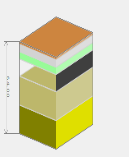 252.00252.00252.00252.00252.00252.00252.00252.00252.00252.00252.00252.00252.00252.00252.000.000.000.000.000.000.000.000.000.000.000.000.000.000.000.000.000.000.000.000.000.000.000.000.000.000.000.000.000.000.000.000.000.000.000.000.000.000.000.000.000.000.000.000.000.000.000.000.000.000.000.000.000.000.000.000.000.000.000.000.000.000.000.000.000.000.000.000.000.000.000.000.000.000.000.000.000.000.000.000.000.000.000.000.000.000.000.000.000.000.000.000.000.000.000.000.000.000.00Toplinska zaštita: Toplinska zaštita: Toplinska zaštita: Toplinska zaštita: Toplinska zaštita: Toplinska zaštita: Toplinska zaštita: Toplinska zaštita: Toplinska zaštita: Toplinska zaštita: Toplinska zaštita: Toplinska zaštita: Toplinska zaštita: Toplinska zaštita: Toplinska zaštita: Toplinska zaštita: Toplinska zaštita: Toplinska zaštita: Toplinska zaštita: Toplinska zaštita: Toplinska zaštita: Toplinska zaštita: Toplinska zaštita: Toplinska zaštita: Toplinska zaštita: Toplinska zaštita: Toplinska zaštita: Toplinska zaštita: Toplinska zaštita: Toplinska zaštita: Toplinska zaštita: Toplinska zaštita: Toplinska zaštita: Toplinska zaštita: Toplinska zaštita: Toplinska zaštita: U [W/m 2 K] = 0.40 ≤ 0.50 U [W/m 2 K] = 0.40 ≤ 0.50 U [W/m 2 K] = 0.40 ≤ 0.50 U [W/m 2 K] = 0.40 ≤ 0.50 U [W/m 2 K] = 0.40 ≤ 0.50 U [W/m 2 K] = 0.40 ≤ 0.50 U [W/m 2 K] = 0.40 ≤ 0.50 U [W/m 2 K] = 0.40 ≤ 0.50 U [W/m 2 K] = 0.40 ≤ 0.50 U [W/m 2 K] = 0.40 ≤ 0.50 U [W/m 2 K] = 0.40 ≤ 0.50 U [W/m 2 K] = 0.40 ≤ 0.50 U [W/m 2 K] = 0.40 ≤ 0.50 U [W/m 2 K] = 0.40 ≤ 0.50 U [W/m 2 K] = 0.40 ≤ 0.50 U [W/m 2 K] = 0.40 ≤ 0.50 U [W/m 2 K] = 0.40 ≤ 0.50 U [W/m 2 K] = 0.40 ≤ 0.50 U [W/m 2 K] = 0.40 ≤ 0.50 U [W/m 2 K] = 0.40 ≤ 0.50 U [W/m 2 K] = 0.40 ≤ 0.50 U [W/m 2 K] = 0.40 ≤ 0.50 U [W/m 2 K] = 0.40 ≤ 0.50 U [W/m 2 K] = 0.40 ≤ 0.50 U [W/m 2 K] = 0.40 ≤ 0.50 U [W/m 2 K] = 0.40 ≤ 0.50 U [W/m 2 K] = 0.40 ≤ 0.50 U [W/m 2 K] = 0.40 ≤ 0.50 U [W/m 2 K] = 0.40 ≤ 0.50 U [W/m 2 K] = 0.40 ≤ 0.50 U [W/m 2 K] = 0.40 ≤ 0.50 U [W/m 2 K] = 0.40 ≤ 0.50 U [W/m 2 K] = 0.40 ≤ 0.50 U [W/m 2 K] = 0.40 ≤ 0.50 U [W/m 2 K] = 0.40 ≤ 0.50 U [W/m 2 K] = 0.40 ≤ 0.50 U [W/m 2 K] = 0.40 ≤ 0.50 U [W/m 2 K] = 0.40 ≤ 0.50 U [W/m 2 K] = 0.40 ≤ 0.50 ZADOVOLJAVA ZADOVOLJAVA ZADOVOLJAVA ZADOVOLJAVA ZADOVOLJAVA ZADOVOLJAVA ZADOVOLJAVA ZADOVOLJAVA ZADOVOLJAVA ZADOVOLJAVA ZADOVOLJAVA ZADOVOLJAVA ZADOVOLJAVA ZADOVOLJAVA ZADOVOLJAVA ZADOVOLJAVA ZADOVOLJAVA ZADOVOLJAVA ZADOVOLJAVA ZADOVOLJAVA ZADOVOLJAVA ZADOVOLJAVA ZADOVOLJAVA ZADOVOLJAVA ZADOVOLJAVA ZADOVOLJAVA ZADOVOLJAVA ZADOVOLJAVA ZADOVOLJAVA ZADOVOLJAVA ZADOVOLJAVA ZADOVOLJAVA ZADOVOLJAVA ZADOVOLJAVA ZADOVOLJAVA ZADOVOLJAVA ZADOVOLJAVA ZADOVOLJAVA Površinska vlažnost: (Rizik okruženja s plijesni φ Si ≤ 0,8) Površinska vlažnost: (Rizik okruženja s plijesni φ Si ≤ 0,8) Površinska vlažnost: (Rizik okruženja s plijesni φ Si ≤ 0,8) Površinska vlažnost: (Rizik okruženja s plijesni φ Si ≤ 0,8) Površinska vlažnost: (Rizik okruženja s plijesni φ Si ≤ 0,8) Površinska vlažnost: (Rizik okruženja s plijesni φ Si ≤ 0,8) Površinska vlažnost: (Rizik okruženja s plijesni φ Si ≤ 0,8) Površinska vlažnost: (Rizik okruženja s plijesni φ Si ≤ 0,8) Površinska vlažnost: (Rizik okruženja s plijesni φ Si ≤ 0,8) Površinska vlažnost: (Rizik okruženja s plijesni φ Si ≤ 0,8) Površinska vlažnost: (Rizik okruženja s plijesni φ Si ≤ 0,8) Površinska vlažnost: (Rizik okruženja s plijesni φ Si ≤ 0,8) Površinska vlažnost: (Rizik okruženja s plijesni φ Si ≤ 0,8) Površinska vlažnost: (Rizik okruženja s plijesni φ Si ≤ 0,8) Površinska vlažnost: (Rizik okruženja s plijesni φ Si ≤ 0,8) Površinska vlažnost: (Rizik okruženja s plijesni φ Si ≤ 0,8) Površinska vlažnost: (Rizik okruženja s plijesni φ Si ≤ 0,8) Površinska vlažnost: (Rizik okruženja s plijesni φ Si ≤ 0,8) Površinska vlažnost: (Rizik okruženja s plijesni φ Si ≤ 0,8) Površinska vlažnost: (Rizik okruženja s plijesni φ Si ≤ 0,8) Površinska vlažnost: (Rizik okruženja s plijesni φ Si ≤ 0,8) Površinska vlažnost: (Rizik okruženja s plijesni φ Si ≤ 0,8) Površinska vlažnost: (Rizik okruženja s plijesni φ Si ≤ 0,8) Površinska vlažnost: (Rizik okruženja s plijesni φ Si ≤ 0,8) Površinska vlažnost: (Rizik okruženja s plijesni φ Si ≤ 0,8) Površinska vlažnost: (Rizik okruženja s plijesni φ Si ≤ 0,8) Površinska vlažnost: (Rizik okruženja s plijesni φ Si ≤ 0,8) Površinska vlažnost: (Rizik okruženja s plijesni φ Si ≤ 0,8) Površinska vlažnost: (Rizik okruženja s plijesni φ Si ≤ 0,8) Površinska vlažnost: (Rizik okruženja s plijesni φ Si ≤ 0,8) Površinska vlažnost: (Rizik okruženja s plijesni φ Si ≤ 0,8) Površinska vlažnost: (Rizik okruženja s plijesni φ Si ≤ 0,8) Površinska vlažnost: (Rizik okruženja s plijesni φ Si ≤ 0,8) Površinska vlažnost: (Rizik okruženja s plijesni φ Si ≤ 0,8) Površinska vlažnost: (Rizik okruženja s plijesni φ Si ≤ 0,8) Površinska vlažnost: (Rizik okruženja s plijesni φ Si ≤ 0,8) fRsi = 0.03 ≤ 0.90 fRsi = 0.03 ≤ 0.90 fRsi = 0.03 ≤ 0.90 fRsi = 0.03 ≤ 0.90 fRsi = 0.03 ≤ 0.90 fRsi = 0.03 ≤ 0.90 fRsi = 0.03 ≤ 0.90 fRsi = 0.03 ≤ 0.90 fRsi = 0.03 ≤ 0.90 fRsi = 0.03 ≤ 0.90 fRsi = 0.03 ≤ 0.90 fRsi = 0.03 ≤ 0.90 fRsi = 0.03 ≤ 0.90 fRsi = 0.03 ≤ 0.90 fRsi = 0.03 ≤ 0.90 fRsi = 0.03 ≤ 0.90 fRsi = 0.03 ≤ 0.90 fRsi = 0.03 ≤ 0.90 fRsi = 0.03 ≤ 0.90 fRsi = 0.03 ≤ 0.90 fRsi = 0.03 ≤ 0.90 fRsi = 0.03 ≤ 0.90 fRsi = 0.03 ≤ 0.90 fRsi = 0.03 ≤ 0.90 fRsi = 0.03 ≤ 0.90 fRsi = 0.03 ≤ 0.90 fRsi = 0.03 ≤ 0.90 fRsi = 0.03 ≤ 0.90 fRsi = 0.03 ≤ 0.90 fRsi = 0.03 ≤ 0.90 fRsi = 0.03 ≤ 0.90 fRsi = 0.03 ≤ 0.90 fRsi = 0.03 ≤ 0.90 fRsi = 0.03 ≤ 0.90 fRsi = 0.03 ≤ 0.90 fRsi = 0.03 ≤ 0.90 fRsi = 0.03 ≤ 0.90 fRsi = 0.03 ≤ 0.90 fRsi = 0.03 ≤ 0.90 ZADOVOLJAVA ZADOVOLJAVA ZADOVOLJAVA ZADOVOLJAVA ZADOVOLJAVA ZADOVOLJAVA ZADOVOLJAVA ZADOVOLJAVA ZADOVOLJAVA ZADOVOLJAVA ZADOVOLJAVA ZADOVOLJAVA ZADOVOLJAVA ZADOVOLJAVA ZADOVOLJAVA ZADOVOLJAVA ZADOVOLJAVA ZADOVOLJAVA ZADOVOLJAVA ZADOVOLJAVA ZADOVOLJAVA ZADOVOLJAVA ZADOVOLJAVA ZADOVOLJAVA ZADOVOLJAVA ZADOVOLJAVA ZADOVOLJAVA ZADOVOLJAVA ZADOVOLJAVA ZADOVOLJAVA ZADOVOLJAVA ZADOVOLJAVA ZADOVOLJAVA ZADOVOLJAVA ZADOVOLJAVA ZADOVOLJAVA ZADOVOLJAVA ZADOVOLJAVA Slojevi građevnog dijela u smjeru toplinskog toka Slojevi građevnog dijela u smjeru toplinskog toka Slojevi građevnog dijela u smjeru toplinskog toka Slojevi građevnog dijela u smjeru toplinskog toka Slojevi građevnog dijela u smjeru toplinskog toka Slojevi građevnog dijela u smjeru toplinskog toka Slojevi građevnog dijela u smjeru toplinskog toka Slojevi građevnog dijela u smjeru toplinskog toka Slojevi građevnog dijela u smjeru toplinskog toka Slojevi građevnog dijela u smjeru toplinskog toka Slojevi građevnog dijela u smjeru toplinskog toka Slojevi građevnog dijela u smjeru toplinskog toka Slojevi građevnog dijela u smjeru toplinskog toka Slojevi građevnog dijela u smjeru toplinskog toka Slojevi građevnog dijela u smjeru toplinskog toka Slojevi građevnog dijela u smjeru toplinskog toka Slojevi građevnog dijela u smjeru toplinskog toka Slojevi građevnog dijela u smjeru toplinskog toka Slojevi građevnog dijela u smjeru toplinskog toka Slojevi građevnog dijela u smjeru toplinskog toka Slojevi građevnog dijela u smjeru toplinskog toka Slojevi građevnog dijela u smjeru toplinskog toka Slojevi građevnog dijela u smjeru toplinskog toka Slojevi građevnog dijela u smjeru toplinskog toka Slojevi građevnog dijela u smjeru toplinskog toka Slojevi građevnog dijela u smjeru toplinskog toka Slojevi građevnog dijela u smjeru toplinskog toka Slojevi građevnog dijela u smjeru toplinskog toka Slojevi građevnog dijela u smjeru toplinskog toka Slojevi građevnog dijela u smjeru toplinskog toka Slojevi građevnog dijela u smjeru toplinskog toka Slojevi građevnog dijela u smjeru toplinskog toka Slojevi građevnog dijela u smjeru toplinskog toka Slojevi građevnog dijela u smjeru toplinskog toka Slojevi građevnog dijela u smjeru toplinskog toka Slojevi građevnog dijela u smjeru toplinskog toka Slojevi građevnog dijela u smjeru toplinskog toka Slojevi građevnog dijela u smjeru toplinskog toka Slojevi građevnog dijela u smjeru toplinskog toka Slojevi građevnog dijela u smjeru toplinskog toka Slojevi građevnog dijela u smjeru toplinskog toka Slojevi građevnog dijela u smjeru toplinskog toka Slojevi građevnog dijela u smjeru toplinskog toka Slojevi građevnog dijela u smjeru toplinskog toka Slojevi građevnog dijela u smjeru toplinskog toka Slojevi građevnog dijela u smjeru toplinskog toka Slojevi građevnog dijela u smjeru toplinskog toka Slojevi građevnog dijela u smjeru toplinskog toka Slojevi građevnog dijela u smjeru toplinskog toka Slojevi građevnog dijela u smjeru toplinskog toka Slojevi građevnog dijela u smjeru toplinskog toka Slojevi građevnog dijela u smjeru toplinskog toka Slojevi građevnog dijela u smjeru toplinskog toka Slojevi građevnog dijela u smjeru toplinskog toka d[cm] d[cm] d[cm] d[cm] d[cm] d[cm] d[cm] d[cm] d[cm] d[cm] d[cm] d[cm] d[cm] d[cm] d[cm] d[cm] d[cm] d[cm] ρ[kg/m 3 ] ρ[kg/m 3 ] ρ[kg/m 3 ] ρ[kg/m 3 ] ρ[kg/m 3 ] ρ[kg/m 3 ] ρ[kg/m 3 ] ρ[kg/m 3 ] ρ[kg/m 3 ] ρ[kg/m 3 ] ρ[kg/m 3 ] ρ[kg/m 3 ] ρ[kg/m 3 ] ρ[kg/m 3 ] ρ[kg/m 3 ] ρ[kg/m 3 ] ρ[kg/m 3 ] ρ[kg/m 3 ] ρ[kg/m 3 ] ρ[kg/m 3 ] ρ[kg/m 3 ] ρ[kg/m 3 ] λ[W/mK] λ[W/mK] λ[W/mK] λ[W/mK] λ[W/mK] λ[W/mK] λ[W/mK] λ[W/mK] λ[W/mK] λ[W/mK] λ[W/mK] λ[W/mK] λ[W/mK] λ[W/mK] λ[W/mK] λ[W/mK] λ[W/mK] λ[W/mK] λ[W/mK] λ[W/mK] λ[W/mK] λ[W/mK] λ[W/mK] λ[W/mK] R[m 2 K/W] R[m 2 K/W] R[m 2 K/W] R[m 2 K/W] R[m 2 K/W] R[m 2 K/W] R[m 2 K/W] R[m 2 K/W] R[m 2 K/W] R[m 2 K/W] R[m 2 K/W] R[m 2 K/W] R[m 2 K/W] R[m 2 K/W] 1 1 1 1 1 1 4.03 Keramičke pločice 4.03 Keramičke pločice 4.03 Keramičke pločice 4.03 Keramičke pločice 4.03 Keramičke pločice 4.03 Keramičke pločice 4.03 Keramičke pločice 4.03 Keramičke pločice 4.03 Keramičke pločice 4.03 Keramičke pločice 4.03 Keramičke pločice 4.03 Keramičke pločice 4.03 Keramičke pločice 4.03 Keramičke pločice 4.03 Keramičke pločice 4.03 Keramičke pločice 4.03 Keramičke pločice 4.03 Keramičke pločice 4.03 Keramičke pločice 4.03 Keramičke pločice 4.03 Keramičke pločice 4.03 Keramičke pločice 4.03 Keramičke pločice 4.03 Keramičke pločice 4.03 Keramičke pločice 4.03 Keramičke pločice 4.03 Keramičke pločice 4.03 Keramičke pločice 4.03 Keramičke pločice 4.03 Keramičke pločice 4.03 Keramičke pločice 4.03 Keramičke pločice 4.03 Keramičke pločice 4.03 Keramičke pločice 4.03 Keramičke pločice 4.03 Keramičke pločice 4.03 Keramičke pločice 4.03 Keramičke pločice 4.03 Keramičke pločice 4.03 Keramičke pločice 4.03 Keramičke pločice 4.03 Keramičke pločice 4.03 Keramičke pločice 4.03 Keramičke pločice 4.03 Keramičke pločice 4.03 Keramičke pločice 4.03 Keramičke pločice 4.03 Keramičke pločice 4.03 Keramičke pločice 4.03 Keramičke pločice 4.03 Keramičke pločice 4.03 Keramičke pločice 4.03 Keramičke pločice 4.03 Keramičke pločice 2.000 2.000 2.000 2.000 2.000 2.000 2.000 2.000 2.000 2.000 2.000 2.000 2.000 2.000 2.000 2.000 2.000 2.000 2300.00 2300.00 2300.00 2300.00 2300.00 2300.00 2300.00 2300.00 2300.00 2300.00 2300.00 2300.00 2300.00 2300.00 2300.00 2300.00 2300.00 2300.00 2300.00 2300.00 2300.00 2300.00 1.300 1.300 1.300 1.300 1.300 1.300 1.300 1.300 1.300 1.300 1.300 1.300 1.300 1.300 1.300 1.300 1.300 1.300 1.300 1.300 1.300 1.300 1.300 1.300 0.015 0.015 0.015 0.015 0.015 0.015 0.015 0.015 0.015 0.015 0.015 0.015 0.015 0.015 2 2 2 2 2 2 3.19 Cementni estrih 3.19 Cementni estrih 3.19 Cementni estrih 3.19 Cementni estrih 3.19 Cementni estrih 3.19 Cementni estrih 3.19 Cementni estrih 3.19 Cementni estrih 3.19 Cementni estrih 3.19 Cementni estrih 3.19 Cementni estrih 3.19 Cementni estrih 3.19 Cementni estrih 3.19 Cementni estrih 3.19 Cementni estrih 3.19 Cementni estrih 3.19 Cementni estrih 3.19 Cementni estrih 3.19 Cementni estrih 3.19 Cementni estrih 3.19 Cementni estrih 3.19 Cementni estrih 3.19 Cementni estrih 3.19 Cementni estrih 3.19 Cementni estrih 3.19 Cementni estrih 3.19 Cementni estrih 3.19 Cementni estrih 3.19 Cementni estrih 3.19 Cementni estrih 3.19 Cementni estrih 3.19 Cementni estrih 3.19 Cementni estrih 3.19 Cementni estrih 3.19 Cementni estrih 3.19 Cementni estrih 3.19 Cementni estrih 3.19 Cementni estrih 3.19 Cementni estrih 3.19 Cementni estrih 3.19 Cementni estrih 3.19 Cementni estrih 3.19 Cementni estrih 3.19 Cementni estrih 3.19 Cementni estrih 3.19 Cementni estrih 3.19 Cementni estrih 3.19 Cementni estrih 3.19 Cementni estrih 3.19 Cementni estrih 3.19 Cementni estrih 3.19 Cementni estrih 3.19 Cementni estrih 3.19 Cementni estrih 5.000 5.000 5.000 5.000 5.000 5.000 5.000 5.000 5.000 5.000 5.000 5.000 5.000 5.000 5.000 5.000 5.000 5.000 2000.00 2000.00 2000.00 2000.00 2000.00 2000.00 2000.00 2000.00 2000.00 2000.00 2000.00 2000.00 2000.00 2000.00 2000.00 2000.00 2000.00 2000.00 2000.00 2000.00 2000.00 2000.00 1.600 1.600 1.600 1.600 1.600 1.600 1.600 1.600 1.600 1.600 1.600 1.600 1.600 1.600 1.600 1.600 1.600 1.600 1.600 1.600 1.600 1.600 1.600 1.600 0.031 0.031 0.031 0.031 0.031 0.031 0.031 0.031 0.031 0.031 0.031 0.031 0.031 0.031 3 3 3 3 3 3 7.03 Ekstrudirana polistir. pjena (XPS) 7.03 Ekstrudirana polistir. pjena (XPS) 7.03 Ekstrudirana polistir. pjena (XPS) 7.03 Ekstrudirana polistir. pjena (XPS) 7.03 Ekstrudirana polistir. pjena (XPS) 7.03 Ekstrudirana polistir. pjena (XPS) 7.03 Ekstrudirana polistir. pjena (XPS) 7.03 Ekstrudirana polistir. pjena (XPS) 7.03 Ekstrudirana polistir. pjena (XPS) 7.03 Ekstrudirana polistir. pjena (XPS) 7.03 Ekstrudirana polistir. pjena (XPS) 7.03 Ekstrudirana polistir. pjena (XPS) 7.03 Ekstrudirana polistir. pjena (XPS) 7.03 Ekstrudirana polistir. pjena (XPS) 7.03 Ekstrudirana polistir. pjena (XPS) 7.03 Ekstrudirana polistir. pjena (XPS) 7.03 Ekstrudirana polistir. pjena (XPS) 7.03 Ekstrudirana polistir. pjena (XPS) 7.03 Ekstrudirana polistir. pjena (XPS) 7.03 Ekstrudirana polistir. pjena (XPS) 7.03 Ekstrudirana polistir. pjena (XPS) 7.03 Ekstrudirana polistir. pjena (XPS) 7.03 Ekstrudirana polistir. pjena (XPS) 7.03 Ekstrudirana polistir. pjena (XPS) 7.03 Ekstrudirana polistir. pjena (XPS) 7.03 Ekstrudirana polistir. pjena (XPS) 7.03 Ekstrudirana polistir. pjena (XPS) 7.03 Ekstrudirana polistir. pjena (XPS) 7.03 Ekstrudirana polistir. pjena (XPS) 7.03 Ekstrudirana polistir. pjena (XPS) 7.03 Ekstrudirana polistir. pjena (XPS) 7.03 Ekstrudirana polistir. pjena (XPS) 7.03 Ekstrudirana polistir. pjena (XPS) 7.03 Ekstrudirana polistir. pjena (XPS) 7.03 Ekstrudirana polistir. pjena (XPS) 7.03 Ekstrudirana polistir. pjena (XPS) 7.03 Ekstrudirana polistir. pjena (XPS) 7.03 Ekstrudirana polistir. pjena (XPS) 7.03 Ekstrudirana polistir. pjena (XPS) 7.03 Ekstrudirana polistir. pjena (XPS) 7.03 Ekstrudirana polistir. pjena (XPS) 7.03 Ekstrudirana polistir. pjena (XPS) 7.03 Ekstrudirana polistir. pjena (XPS) 7.03 Ekstrudirana polistir. pjena (XPS) 7.03 Ekstrudirana polistir. pjena (XPS) 7.03 Ekstrudirana polistir. pjena (XPS) 7.03 Ekstrudirana polistir. pjena (XPS) 7.03 Ekstrudirana polistir. pjena (XPS) 7.03 Ekstrudirana polistir. pjena (XPS) 7.03 Ekstrudirana polistir. pjena (XPS) 7.03 Ekstrudirana polistir. pjena (XPS) 7.03 Ekstrudirana polistir. pjena (XPS) 7.03 Ekstrudirana polistir. pjena (XPS) 7.03 Ekstrudirana polistir. pjena (XPS) 5.000 5.000 5.000 5.000 5.000 5.000 5.000 5.000 5.000 5.000 5.000 5.000 5.000 5.000 5.000 5.000 5.000 5.000 37.50 37.50 37.50 37.50 37.50 37.50 37.50 37.50 37.50 37.50 37.50 37.50 37.50 37.50 37.50 37.50 37.50 37.50 37.50 37.50 37.50 37.50 0.036 0.036 0.036 0.036 0.036 0.036 0.036 0.036 0.036 0.036 0.036 0.036 0.036 0.036 0.036 0.036 0.036 0.036 0.036 0.036 0.036 0.036 0.036 0.036 1.389 1.389 1.389 1.389 1.389 1.389 1.389 1.389 1.389 1.389 1.389 1.389 1.389 1.389 4 4 4 4 4 4 Estrih sa EPS Estrih sa EPS Estrih sa EPS Estrih sa EPS Estrih sa EPS Estrih sa EPS Estrih sa EPS Estrih sa EPS Estrih sa EPS Estrih sa EPS Estrih sa EPS Estrih sa EPS Estrih sa EPS Estrih sa EPS Estrih sa EPS Estrih sa EPS Estrih sa EPS Estrih sa EPS Estrih sa EPS Estrih sa EPS Estrih sa EPS Estrih sa EPS Estrih sa EPS Estrih sa EPS Estrih sa EPS Estrih sa EPS Estrih sa EPS Estrih sa EPS Estrih sa EPS Estrih sa EPS Estrih sa EPS Estrih sa EPS Estrih sa EPS Estrih sa EPS Estrih sa EPS Estrih sa EPS Estrih sa EPS Estrih sa EPS Estrih sa EPS Estrih sa EPS Estrih sa EPS Estrih sa EPS Estrih sa EPS Estrih sa EPS Estrih sa EPS Estrih sa EPS Estrih sa EPS Estrih sa EPS Estrih sa EPS Estrih sa EPS Estrih sa EPS Estrih sa EPS Estrih sa EPS Estrih sa EPS 12.000 12.000 12.000 12.000 12.000 12.000 12.000 12.000 12.000 12.000 12.000 12.000 12.000 12.000 12.000 12.000 12.000 12.000 800.00 800.00 800.00 800.00 800.00 800.00 800.00 800.00 800.00 800.00 800.00 800.00 800.00 800.00 800.00 800.00 800.00 800.00 800.00 800.00 800.00 800.00 0.210 0.210 0.210 0.210 0.210 0.210 0.210 0.210 0.210 0.210 0.210 0.210 0.210 0.210 0.210 0.210 0.210 0.210 0.210 0.210 0.210 0.210 0.210 0.210 0.571 0.571 0.571 0.571 0.571 0.571 0.571 0.571 0.571 0.571 0.571 0.571 0.571 0.571 5 5 5 5 5 5 2.01 Armirani beton 2.01 Armirani beton 2.01 Armirani beton 2.01 Armirani beton 2.01 Armirani beton 2.01 Armirani beton 2.01 Armirani beton 2.01 Armirani beton 2.01 Armirani beton 2.01 Armirani beton 2.01 Armirani beton 2.01 Armirani beton 2.01 Armirani beton 2.01 Armirani beton 2.01 Armirani beton 2.01 Armirani beton 2.01 Armirani beton 2.01 Armirani beton 2.01 Armirani beton 2.01 Armirani beton 2.01 Armirani beton 2.01 Armirani beton 2.01 Armirani beton 2.01 Armirani beton 2.01 Armirani beton 2.01 Armirani beton 2.01 Armirani beton 2.01 Armirani beton 2.01 Armirani beton 2.01 Armirani beton 2.01 Armirani beton 2.01 Armirani beton 2.01 Armirani beton 2.01 Armirani beton 2.01 Armirani beton 2.01 Armirani beton 2.01 Armirani beton 2.01 Armirani beton 2.01 Armirani beton 2.01 Armirani beton 2.01 Armirani beton 2.01 Armirani beton 2.01 Armirani beton 2.01 Armirani beton 2.01 Armirani beton 2.01 Armirani beton 2.01 Armirani beton 2.01 Armirani beton 2.01 Armirani beton 2.01 Armirani beton 2.01 Armirani beton 2.01 Armirani beton 2.01 Armirani beton 2.01 Armirani beton 20.000 20.000 20.000 20.000 20.000 20.000 20.000 20.000 20.000 20.000 20.000 20.000 20.000 20.000 20.000 20.000 20.000 20.000 2500.00 2500.00 2500.00 2500.00 2500.00 2500.00 2500.00 2500.00 2500.00 2500.00 2500.00 2500.00 2500.00 2500.00 2500.00 2500.00 2500.00 2500.00 2500.00 2500.00 2500.00 2500.00 2.600 2.600 2.600 2.600 2.600 2.600 2.600 2.600 2.600 2.600 2.600 2.600 2.600 2.600 2.600 2.600 2.600 2.600 2.600 2.600 2.600 2.600 2.600 2.600 0.077 0.077 0.077 0.077 0.077 0.077 0.077 0.077 0.077 0.077 0.077 0.077 0.077 0.077 6 6 6 6 6 6 6.04 Pijesak, šljunak, tucanik (drobljenac) 6.04 Pijesak, šljunak, tucanik (drobljenac) 6.04 Pijesak, šljunak, tucanik (drobljenac) 6.04 Pijesak, šljunak, tucanik (drobljenac) 6.04 Pijesak, šljunak, tucanik (drobljenac) 6.04 Pijesak, šljunak, tucanik (drobljenac) 6.04 Pijesak, šljunak, tucanik (drobljenac) 6.04 Pijesak, šljunak, tucanik (drobljenac) 6.04 Pijesak, šljunak, tucanik (drobljenac) 6.04 Pijesak, šljunak, tucanik (drobljenac) 6.04 Pijesak, šljunak, tucanik (drobljenac) 6.04 Pijesak, šljunak, tucanik (drobljenac) 6.04 Pijesak, šljunak, tucanik (drobljenac) 6.04 Pijesak, šljunak, tucanik (drobljenac) 6.04 Pijesak, šljunak, tucanik (drobljenac) 6.04 Pijesak, šljunak, tucanik (drobljenac) 6.04 Pijesak, šljunak, tucanik (drobljenac) 6.04 Pijesak, šljunak, tucanik (drobljenac) 6.04 Pijesak, šljunak, tucanik (drobljenac) 6.04 Pijesak, šljunak, tucanik (drobljenac) 6.04 Pijesak, šljunak, tucanik (drobljenac) 6.04 Pijesak, šljunak, tucanik (drobljenac) 6.04 Pijesak, šljunak, tucanik (drobljenac) 6.04 Pijesak, šljunak, tucanik (drobljenac) 6.04 Pijesak, šljunak, tucanik (drobljenac) 6.04 Pijesak, šljunak, tucanik (drobljenac) 6.04 Pijesak, šljunak, tucanik (drobljenac) 6.04 Pijesak, šljunak, tucanik (drobljenac) 6.04 Pijesak, šljunak, tucanik (drobljenac) 6.04 Pijesak, šljunak, tucanik (drobljenac) 6.04 Pijesak, šljunak, tucanik (drobljenac) 6.04 Pijesak, šljunak, tucanik (drobljenac) 6.04 Pijesak, šljunak, tucanik (drobljenac) 6.04 Pijesak, šljunak, tucanik (drobljenac) 6.04 Pijesak, šljunak, tucanik (drobljenac) 6.04 Pijesak, šljunak, tucanik (drobljenac) 6.04 Pijesak, šljunak, tucanik (drobljenac) 6.04 Pijesak, šljunak, tucanik (drobljenac) 6.04 Pijesak, šljunak, tucanik (drobljenac) 6.04 Pijesak, šljunak, tucanik (drobljenac) 6.04 Pijesak, šljunak, tucanik (drobljenac) 6.04 Pijesak, šljunak, tucanik (drobljenac) 6.04 Pijesak, šljunak, tucanik (drobljenac) 6.04 Pijesak, šljunak, tucanik (drobljenac) 6.04 Pijesak, šljunak, tucanik (drobljenac) 6.04 Pijesak, šljunak, tucanik (drobljenac) 6.04 Pijesak, šljunak, tucanik (drobljenac) 6.04 Pijesak, šljunak, tucanik (drobljenac) 6.04 Pijesak, šljunak, tucanik (drobljenac) 6.04 Pijesak, šljunak, tucanik (drobljenac) 6.04 Pijesak, šljunak, tucanik (drobljenac) 6.04 Pijesak, šljunak, tucanik (drobljenac) 6.04 Pijesak, šljunak, tucanik (drobljenac) 6.04 Pijesak, šljunak, tucanik (drobljenac) 20.000 20.000 20.000 20.000 20.000 20.000 20.000 20.000 20.000 20.000 20.000 20.000 20.000 20.000 20.000 20.000 20.000 20.000 1700.00 1700.00 1700.00 1700.00 1700.00 1700.00 1700.00 1700.00 1700.00 1700.00 1700.00 1700.00 1700.00 1700.00 1700.00 1700.00 1700.00 1700.00 1700.00 1700.00 1700.00 1700.00 0.810 0.810 0.810 0.810 0.810 0.810 0.810 0.810 0.810 0.810 0.810 0.810 0.810 0.810 0.810 0.810 0.810 0.810 0.810 0.810 0.810 0.810 0.810 0.810 0.247 0.247 0.247 0.247 0.247 0.247 0.247 0.247 0.247 0.247 0.247 0.247 0.247 0.247 R si = 0.170 R si = 0.170 R si = 0.170 R si = 0.170 R si = 0.170 R si = 0.170 R si = 0.170 R si = 0.170 R si = 0.170 R si = 0.170 R si = 0.170 R si = 0.170 R si = 0.170 R si = 0.170 R se = 0.000 R se = 0.000 R se = 0.000 R se = 0.000 R se = 0.000 R se = 0.000 R se = 0.000 R se = 0.000 R se = 0.000 R se = 0.000 R se = 0.000 R se = 0.000 R se = 0.000 R se = 0.000 R T = 2.501 R T = 2.501 R T = 2.501 R T = 2.501 R T = 2.501 R T = 2.501 R T = 2.501 R T = 2.501 R T = 2.501 R T = 2.501 R T = 2.501 R T = 2.501 R T = 2.501 R T = 2.501 U pogledu toplinske zaštite, građevni dio s U [W/m 2 K] = 0.40 U pogledu toplinske zaštite, građevni dio s U [W/m 2 K] = 0.40 U pogledu toplinske zaštite, građevni dio s U [W/m 2 K] = 0.40 U pogledu toplinske zaštite, građevni dio s U [W/m 2 K] = 0.40 U pogledu toplinske zaštite, građevni dio s U [W/m 2 K] = 0.40 U pogledu toplinske zaštite, građevni dio s U [W/m 2 K] = 0.40 U pogledu toplinske zaštite, građevni dio s U [W/m 2 K] = 0.40 U pogledu toplinske zaštite, građevni dio s U [W/m 2 K] = 0.40 U pogledu toplinske zaštite, građevni dio s U [W/m 2 K] = 0.40 U pogledu toplinske zaštite, građevni dio s U [W/m 2 K] = 0.40 U pogledu toplinske zaštite, građevni dio s U [W/m 2 K] = 0.40 U pogledu toplinske zaštite, građevni dio s U [W/m 2 K] = 0.40 U pogledu toplinske zaštite, građevni dio s U [W/m 2 K] = 0.40 U pogledu toplinske zaštite, građevni dio s U [W/m 2 K] = 0.40 U pogledu toplinske zaštite, građevni dio s U [W/m 2 K] = 0.40 U pogledu toplinske zaštite, građevni dio s U [W/m 2 K] = 0.40 U pogledu toplinske zaštite, građevni dio s U [W/m 2 K] = 0.40 U pogledu toplinske zaštite, građevni dio s U [W/m 2 K] = 0.40 U pogledu toplinske zaštite, građevni dio s U [W/m 2 K] = 0.40 U pogledu toplinske zaštite, građevni dio s U [W/m 2 K] = 0.40 U pogledu toplinske zaštite, građevni dio s U [W/m 2 K] = 0.40 U pogledu toplinske zaštite, građevni dio s U [W/m 2 K] = 0.40 U pogledu toplinske zaštite, građevni dio s U [W/m 2 K] = 0.40 U pogledu toplinske zaštite, građevni dio s U [W/m 2 K] = 0.40 U pogledu toplinske zaštite, građevni dio s U [W/m 2 K] = 0.40 U pogledu toplinske zaštite, građevni dio s U [W/m 2 K] = 0.40 U pogledu toplinske zaštite, građevni dio s U [W/m 2 K] = 0.40 U pogledu toplinske zaštite, građevni dio s U [W/m 2 K] = 0.40 U pogledu toplinske zaštite, građevni dio s U [W/m 2 K] = 0.40 U pogledu toplinske zaštite, građevni dio s U [W/m 2 K] = 0.40 U pogledu toplinske zaštite, građevni dio s U [W/m 2 K] = 0.40 U pogledu toplinske zaštite, građevni dio s U [W/m 2 K] = 0.40 U pogledu toplinske zaštite, građevni dio s U [W/m 2 K] = 0.40 U pogledu toplinske zaštite, građevni dio s U [W/m 2 K] = 0.40 U pogledu toplinske zaštite, građevni dio s U [W/m 2 K] = 0.40 U pogledu toplinske zaštite, građevni dio s U [W/m 2 K] = 0.40 U pogledu toplinske zaštite, građevni dio s U [W/m 2 K] = 0.40 U pogledu toplinske zaštite, građevni dio s U [W/m 2 K] = 0.40 U pogledu toplinske zaštite, građevni dio s U [W/m 2 K] = 0.40 U pogledu toplinske zaštite, građevni dio s U [W/m 2 K] = 0.40 U pogledu toplinske zaštite, građevni dio s U [W/m 2 K] = 0.40 U pogledu toplinske zaštite, građevni dio s U [W/m 2 K] = 0.40 U pogledu toplinske zaštite, građevni dio s U [W/m 2 K] = 0.40 U pogledu toplinske zaštite, građevni dio s U [W/m 2 K] = 0.40 U pogledu toplinske zaštite, građevni dio s U [W/m 2 K] = 0.40 U pogledu toplinske zaštite, građevni dio s U [W/m 2 K] = 0.40 U pogledu toplinske zaštite, građevni dio s U [W/m 2 K] = 0.40 U pogledu toplinske zaštite, građevni dio s U [W/m 2 K] = 0.40 U pogledu toplinske zaštite, građevni dio s U [W/m 2 K] = 0.40 U pogledu toplinske zaštite, građevni dio s U [W/m 2 K] = 0.40 U pogledu toplinske zaštite, građevni dio s U [W/m 2 K] = 0.40 U pogledu toplinske zaštite, građevni dio s U [W/m 2 K] = 0.40 U pogledu toplinske zaštite, građevni dio s U [W/m 2 K] = 0.40 U pogledu toplinske zaštite, građevni dio s U [W/m 2 K] = 0.40 U pogledu toplinske zaštite, građevni dio s U [W/m 2 K] = 0.40 U pogledu toplinske zaštite, građevni dio s U [W/m 2 K] = 0.40 U pogledu toplinske zaštite, građevni dio s U [W/m 2 K] = 0.40 U pogledu toplinske zaštite, građevni dio s U [W/m 2 K] = 0.40 U pogledu toplinske zaštite, građevni dio s U [W/m 2 K] = 0.40 U pogledu toplinske zaštite, građevni dio s U [W/m 2 K] = 0.40 U = 0.40 ≤ U max = 0.50 U = 0.40 ≤ U max = 0.50 U = 0.40 ≤ U max = 0.50 U = 0.40 ≤ U max = 0.50 U = 0.40 ≤ U max = 0.50 U = 0.40 ≤ U max = 0.50 U = 0.40 ≤ U max = 0.50 U = 0.40 ≤ U max = 0.50 U = 0.40 ≤ U max = 0.50 U = 0.40 ≤ U max = 0.50 U = 0.40 ≤ U max = 0.50 U = 0.40 ≤ U max = 0.50 U = 0.40 ≤ U max = 0.50 U = 0.40 ≤ U max = 0.50 U = 0.40 ≤ U max = 0.50 U = 0.40 ≤ U max = 0.50 U = 0.40 ≤ U max = 0.50 U = 0.40 ≤ U max = 0.50 U = 0.40 ≤ U max = 0.50 U = 0.40 ≤ U max = 0.50 U = 0.40 ≤ U max = 0.50 U = 0.40 ≤ U max = 0.50 U = 0.40 ≤ U max = 0.50 U = 0.40 ≤ U max = 0.50 U = 0.40 ≤ U max = 0.50 U = 0.40 ≤ U max = 0.50 U = 0.40 ≤ U max = 0.50 U = 0.40 ≤ U max = 0.50 U = 0.40 ≤ U max = 0.50 U = 0.40 ≤ U max = 0.50 U = 0.40 ≤ U max = 0.50 U = 0.40 ≤ U max = 0.50 U = 0.40 ≤ U max = 0.50 U = 0.40 ≤ U max = 0.50 U = 0.40 ≤ U max = 0.50 U = 0.40 ≤ U max = 0.50 U = 0.40 ≤ U max = 0.50 U = 0.40 ≤ U max = 0.50 U = 0.40 ≤ U max = 0.50 U = 0.40 ≤ U max = 0.50 ZADOVOLJAVA ZADOVOLJAVA ZADOVOLJAVA ZADOVOLJAVA ZADOVOLJAVA ZADOVOLJAVA ZADOVOLJAVA ZADOVOLJAVA ZADOVOLJAVA ZADOVOLJAVA ZADOVOLJAVA ZADOVOLJAVA ZADOVOLJAVA ZADOVOLJAVA ZADOVOLJAVA ZADOVOLJAVA ZADOVOLJAVA ZADOVOLJAVA ZADOVOLJAVA ZADOVOLJAVA ZADOVOLJAVA ZADOVOLJAVA ZADOVOLJAVA ZADOVOLJAVA ZADOVOLJAVA ZADOVOLJAVA ZADOVOLJAVA ZADOVOLJAVA ZADOVOLJAVA ZADOVOLJAVA ZADOVOLJAVA ZADOVOLJAVA ZADOVOLJAVA ZADOVOLJAVA ZADOVOLJAVA ZADOVOLJAVA ZADOVOLJAVA ZADOVOLJAVA Ispravci i dodaci Ispravci i dodaci Ispravci i dodaci Ispravci i dodaci Ispravci i dodaci Ispravci i dodaci Ispravci i dodaci Ispravci i dodaci Ispravci i dodaci Ispravci i dodaci Ispravci i dodaci Ispravci i dodaci Ispravci i dodaci Ispravci i dodaci Ispravci i dodaci Ispravci i dodaci Ispravci i dodaci Ispravci i dodaci Ispravci i dodaci Ispravci i dodaci Ispravci i dodaci Ispravci i dodaci Ispravci i dodaci Ispravci i dodaci Ispravci i dodaci Ispravci i dodaci Ispravci i dodaci Ispravci i dodaci Ispravci i dodaci Ispravci i dodaci Ispravci i dodaci Ispravci i dodaci Ispravci i dodaci Ispravci i dodaci Ispravci i dodaci Ispravci i dodaci Ispravci i dodaci Ispravci i dodaci Ispravci i dodaci Ispravci i dodaci Ispravci i dodaci Ispravci i dodaci Ispravci i dodaci Ispravci i dodaci Ispravci i dodaci Ispravci i dodaci Ispravci i dodaci Ispravci i dodaci Ispravci i dodaci Ispravci i dodaci Ispravci i dodaci Ispravci i dodaci Ispravci i dodaci Ispravci i dodaci Ispravci i dodaci Ispravci i dodaci Ispravci i dodaci Ispravci i dodaci Ispravci i dodaci Ispravci i dodaci Ispravci i dodaci Ispravci i dodaci Ispravci i dodaci Ispravci i dodaci Ispravci i dodaci Ispravci i dodaci Ispravci i dodaci Ispravci i dodaci Ispravci i dodaci Ispravci i dodaci Ispravci i dodaci Ispravci i dodaci Ispravci i dodaci Ispravci i dodaci Ispravci i dodaci Ispravci i dodaci Ispravci i dodaci Ispravci i dodaci Ispravci i dodaci Ispravci i dodaci Ispravci i dodaci Ispravci i dodaci Ispravci i dodaci Ispravci i dodaci Ispravci i dodaci Ispravci i dodaci Ispravci i dodaci Ispravci i dodaci Ispravci i dodaci Ispravci i dodaci Ispravci i dodaci Ispravci i dodaci Ispravci i dodaci Ispravci i dodaci Ispravci i dodaci Ispravci i dodaci Ispravci i dodaci Ispravci i dodaci Ispravci i dodaci Ispravci i dodaci Ispravci i dodaci Ispravci i dodaci Ispravci i dodaci Ispravci i dodaci Ispravci i dodaci Ispravci i dodaci Ispravci i dodaci Ispravci i dodaci Ispravci i dodaci Ispravci i dodaci Ispravci i dodaci Ispravci i dodaci Ispravci i dodaci Ispravci i dodaci Ispravci i dodaci Ispravci i dodaci Ispravci i dodaci Ispravci i dodaci Ispravci i dodaci Ispravci i dodaci Ispravci i dodaci Ispravci i dodaci Ispravci i dodaci Ispravci i dodaci Ispravci i dodaci Ispravci i dodaci Ispravci i dodaci Ispravci i dodaci Ispravci i dodaci Ispravci i dodaci Ispravci i dodaci Ispravci i dodaci Ispravci i dodaci Ispravci i dodaci Ispravci i dodaci Ispravci i dodaci Ispravci i dodaci Ispravci i dodaci Zračne šupljine (HRN EN ISO 6946, Annex E) Zračne šupljine (HRN EN ISO 6946, Annex E) Zračne šupljine (HRN EN ISO 6946, Annex E) Zračne šupljine (HRN EN ISO 6946, Annex E) Zračne šupljine (HRN EN ISO 6946, Annex E) Zračne šupljine (HRN EN ISO 6946, Annex E) Zračne šupljine (HRN EN ISO 6946, Annex E) Zračne šupljine (HRN EN ISO 6946, Annex E) Zračne šupljine (HRN EN ISO 6946, Annex E) Zračne šupljine (HRN EN ISO 6946, Annex E) Zračne šupljine (HRN EN ISO 6946, Annex E) Zračne šupljine (HRN EN ISO 6946, Annex E) Zračne šupljine (HRN EN ISO 6946, Annex E) Zračne šupljine (HRN EN ISO 6946, Annex E) Zračne šupljine (HRN EN ISO 6946, Annex E) Zračne šupljine (HRN EN ISO 6946, Annex E) Zračne šupljine (HRN EN ISO 6946, Annex E) Zračne šupljine (HRN EN ISO 6946, Annex E) Zračne šupljine (HRN EN ISO 6946, Annex E) Zračne šupljine (HRN EN ISO 6946, Annex E) Zračne šupljine (HRN EN ISO 6946, Annex E) Zračne šupljine (HRN EN ISO 6946, Annex E) Zračne šupljine (HRN EN ISO 6946, Annex E) Zračne šupljine (HRN EN ISO 6946, Annex E) Zračne šupljine (HRN EN ISO 6946, Annex E) Zračne šupljine (HRN EN ISO 6946, Annex E) Zračne šupljine (HRN EN ISO 6946, Annex E) Zračne šupljine (HRN EN ISO 6946, Annex E) Zračne šupljine (HRN EN ISO 6946, Annex E) Zračne šupljine (HRN EN ISO 6946, Annex E) Zračne šupljine (HRN EN ISO 6946, Annex E) Zračne šupljine (HRN EN ISO 6946, Annex E) Zračne šupljine (HRN EN ISO 6946, Annex E) Zračne šupljine (HRN EN ISO 6946, Annex E) Zračne šupljine (HRN EN ISO 6946, Annex E) Zračne šupljine (HRN EN ISO 6946, Annex E) Zračne šupljine (HRN EN ISO 6946, Annex E) Zračne šupljine (HRN EN ISO 6946, Annex E) Zračne šupljine (HRN EN ISO 6946, Annex E) Zračne šupljine (HRN EN ISO 6946, Annex E) Zračne šupljine (HRN EN ISO 6946, Annex E) Zračne šupljine (HRN EN ISO 6946, Annex E) Zračne šupljine (HRN EN ISO 6946, Annex E) Zračne šupljine (HRN EN ISO 6946, Annex E) Zračne šupljine (HRN EN ISO 6946, Annex E) Zračne šupljine (HRN EN ISO 6946, Annex E) Zračne šupljine (HRN EN ISO 6946, Annex E) Zračne šupljine (HRN EN ISO 6946, Annex E) Zračne šupljine (HRN EN ISO 6946, Annex E) Zračne šupljine (HRN EN ISO 6946, Annex E) Zračne šupljine (HRN EN ISO 6946, Annex E) Zračne šupljine (HRN EN ISO 6946, Annex E) Zračne šupljine (HRN EN ISO 6946, Annex E) Zračne šupljine (HRN EN ISO 6946, Annex E) Zračne šupljine (HRN EN ISO 6946, Annex E) Zračne šupljine (HRN EN ISO 6946, Annex E) Zračne šupljine (HRN EN ISO 6946, Annex E) Zračne šupljine (HRN EN ISO 6946, Annex E) Zračne šupljine (HRN EN ISO 6946, Annex E) Zračne šupljine (HRN EN ISO 6946, Annex E) Zračne šupljine (HRN EN ISO 6946, Annex E) Zračne šupljine (HRN EN ISO 6946, Annex E) Zračne šupljine (HRN EN ISO 6946, Annex E) Zračne šupljine (HRN EN ISO 6946, Annex E) Zračne šupljine (HRN EN ISO 6946, Annex E) Zračne šupljine (HRN EN ISO 6946, Annex E) Zračne šupljine (HRN EN ISO 6946, Annex E) Zračne šupljine (HRN EN ISO 6946, Annex E) Zračne šupljine (HRN EN ISO 6946, Annex E) Zračne šupljine (HRN EN ISO 6946, Annex E) Zračne šupljine (HRN EN ISO 6946, Annex E) Zračne šupljine (HRN EN ISO 6946, Annex E) Zračne šupljine (HRN EN ISO 6946, Annex E) Zračne šupljine (HRN EN ISO 6946, Annex E) Zračne šupljine (HRN EN ISO 6946, Annex E) Zračne šupljine (HRN EN ISO 6946, Annex E) Zračne šupljine (HRN EN ISO 6946, Annex E) Zračne šupljine (HRN EN ISO 6946, Annex E) Zračne šupljine (HRN EN ISO 6946, Annex E) Zračne šupljine (HRN EN ISO 6946, Annex E) Zračne šupljine (HRN EN ISO 6946, Annex E) Zračne šupljine (HRN EN ISO 6946, Annex E) Zračne šupljine (HRN EN ISO 6946, Annex E) Zračne šupljine (HRN EN ISO 6946, Annex E) Zračne šupljine (HRN EN ISO 6946, Annex E) Zračne šupljine (HRN EN ISO 6946, Annex E) Zračne šupljine (HRN EN ISO 6946, Annex E) Zračne šupljine (HRN EN ISO 6946, Annex E) Zračne šupljine (HRN EN ISO 6946, Annex E) Zračne šupljine (HRN EN ISO 6946, Annex E) Zračne šupljine (HRN EN ISO 6946, Annex E) Zračne šupljine (HRN EN ISO 6946, Annex E) Zračne šupljine (HRN EN ISO 6946, Annex E) Zračne šupljine (HRN EN ISO 6946, Annex E) Zračne šupljine (HRN EN ISO 6946, Annex E) Zračne šupljine (HRN EN ISO 6946, Annex E) Zračne šupljine (HRN EN ISO 6946, Annex E) Zračne šupljine (HRN EN ISO 6946, Annex E) Zračne šupljine (HRN EN ISO 6946, Annex E) Zračne šupljine (HRN EN ISO 6946, Annex E) Zračne šupljine (HRN EN ISO 6946, Annex E) Zračne šupljine (HRN EN ISO 6946, Annex E) Zračne šupljine (HRN EN ISO 6946, Annex E) Zračne šupljine (HRN EN ISO 6946, Annex E) Zračne šupljine (HRN EN ISO 6946, Annex E) Zračne šupljine (HRN EN ISO 6946, Annex E) Zračne šupljine (HRN EN ISO 6946, Annex E) Zračne šupljine (HRN EN ISO 6946, Annex E) Zračne šupljine (HRN EN ISO 6946, Annex E) Zračne šupljine (HRN EN ISO 6946, Annex E) Zračne šupljine (HRN EN ISO 6946, Annex E) Zračne šupljine (HRN EN ISO 6946, Annex E) Zračne šupljine (HRN EN ISO 6946, Annex E) Zračne šupljine (HRN EN ISO 6946, Annex E) Zračne šupljine (HRN EN ISO 6946, Annex E) Zračne šupljine (HRN EN ISO 6946, Annex E) Zračne šupljine (HRN EN ISO 6946, Annex E) Zračne šupljine (HRN EN ISO 6946, Annex E) Zračne šupljine (HRN EN ISO 6946, Annex E) Zračne šupljine (HRN EN ISO 6946, Annex E) Zračne šupljine (HRN EN ISO 6946, Annex E) Zračne šupljine (HRN EN ISO 6946, Annex E) Zračne šupljine (HRN EN ISO 6946, Annex E) Zračne šupljine (HRN EN ISO 6946, Annex E) Zračne šupljine (HRN EN ISO 6946, Annex E) Zračne šupljine (HRN EN ISO 6946, Annex E) Zračne šupljine (HRN EN ISO 6946, Annex E) Zračne šupljine (HRN EN ISO 6946, Annex E) Zračne šupljine (HRN EN ISO 6946, Annex E) Zračne šupljine (HRN EN ISO 6946, Annex E) Zračne šupljine (HRN EN ISO 6946, Annex E) Zračne šupljine (HRN EN ISO 6946, Annex E) Zračne šupljine (HRN EN ISO 6946, Annex E) Zračne šupljine (HRN EN ISO 6946, Annex E) Zračne šupljine (HRN EN ISO 6946, Annex E) Zračne šupljine (HRN EN ISO 6946, Annex E) Zračne šupljine (HRN EN ISO 6946, Annex E) Zračne šupljine (HRN EN ISO 6946, Annex E) Tip zračnih šupljina: Tip zračnih šupljina: Tip zračnih šupljina: Tip zračnih šupljina: Tip zračnih šupljina: Tip zračnih šupljina: Tip zračnih šupljina: Tip zračnih šupljina: Tip zračnih šupljina: Tip zračnih šupljina: Tip zračnih šupljina: Tip zračnih šupljina: Tip zračnih šupljina: Tip zračnih šupljina: Tip zračnih šupljina: Tip zračnih šupljina: Tip zračnih šupljina: Tip zračnih šupljina: Tip zračnih šupljina: Tip zračnih šupljina: Tip zračnih šupljina: Tip zračnih šupljina: Tip zračnih šupljina: Tip zračnih šupljina: Tip zračnih šupljina: Tip zračnih šupljina: Tip zračnih šupljina: Tip zračnih šupljina: Nema zračnih šupljina koje prodiru kroz cijeli izolacijski sloj Nema zračnih šupljina koje prodiru kroz cijeli izolacijski sloj Nema zračnih šupljina koje prodiru kroz cijeli izolacijski sloj Nema zračnih šupljina koje prodiru kroz cijeli izolacijski sloj Nema zračnih šupljina koje prodiru kroz cijeli izolacijski sloj Nema zračnih šupljina koje prodiru kroz cijeli izolacijski sloj Nema zračnih šupljina koje prodiru kroz cijeli izolacijski sloj Nema zračnih šupljina koje prodiru kroz cijeli izolacijski sloj Nema zračnih šupljina koje prodiru kroz cijeli izolacijski sloj Nema zračnih šupljina koje prodiru kroz cijeli izolacijski sloj Nema zračnih šupljina koje prodiru kroz cijeli izolacijski sloj Nema zračnih šupljina koje prodiru kroz cijeli izolacijski sloj Nema zračnih šupljina koje prodiru kroz cijeli izolacijski sloj Nema zračnih šupljina koje prodiru kroz cijeli izolacijski sloj Nema zračnih šupljina koje prodiru kroz cijeli izolacijski sloj Nema zračnih šupljina koje prodiru kroz cijeli izolacijski sloj Nema zračnih šupljina koje prodiru kroz cijeli izolacijski sloj Nema zračnih šupljina koje prodiru kroz cijeli izolacijski sloj Nema zračnih šupljina koje prodiru kroz cijeli izolacijski sloj Nema zračnih šupljina koje prodiru kroz cijeli izolacijski sloj Nema zračnih šupljina koje prodiru kroz cijeli izolacijski sloj Nema zračnih šupljina koje prodiru kroz cijeli izolacijski sloj Nema zračnih šupljina koje prodiru kroz cijeli izolacijski sloj Nema zračnih šupljina koje prodiru kroz cijeli izolacijski sloj Nema zračnih šupljina koje prodiru kroz cijeli izolacijski sloj Nema zračnih šupljina koje prodiru kroz cijeli izolacijski sloj Nema zračnih šupljina koje prodiru kroz cijeli izolacijski sloj Nema zračnih šupljina koje prodiru kroz cijeli izolacijski sloj Nema zračnih šupljina koje prodiru kroz cijeli izolacijski sloj Nema zračnih šupljina koje prodiru kroz cijeli izolacijski sloj Nema zračnih šupljina koje prodiru kroz cijeli izolacijski sloj Nema zračnih šupljina koje prodiru kroz cijeli izolacijski sloj Nema zračnih šupljina koje prodiru kroz cijeli izolacijski sloj Nema zračnih šupljina koje prodiru kroz cijeli izolacijski sloj Nema zračnih šupljina koje prodiru kroz cijeli izolacijski sloj Nema zračnih šupljina koje prodiru kroz cijeli izolacijski sloj Nema zračnih šupljina koje prodiru kroz cijeli izolacijski sloj Nema zračnih šupljina koje prodiru kroz cijeli izolacijski sloj Nema zračnih šupljina koje prodiru kroz cijeli izolacijski sloj Nema zračnih šupljina koje prodiru kroz cijeli izolacijski sloj Nema zračnih šupljina koje prodiru kroz cijeli izolacijski sloj Nema zračnih šupljina koje prodiru kroz cijeli izolacijski sloj Nema zračnih šupljina koje prodiru kroz cijeli izolacijski sloj Nema zračnih šupljina koje prodiru kroz cijeli izolacijski sloj Nema zračnih šupljina koje prodiru kroz cijeli izolacijski sloj Nema zračnih šupljina koje prodiru kroz cijeli izolacijski sloj Nema zračnih šupljina koje prodiru kroz cijeli izolacijski sloj Nema zračnih šupljina koje prodiru kroz cijeli izolacijski sloj Nema zračnih šupljina koje prodiru kroz cijeli izolacijski sloj Nema zračnih šupljina koje prodiru kroz cijeli izolacijski sloj Nema zračnih šupljina koje prodiru kroz cijeli izolacijski sloj Nema zračnih šupljina koje prodiru kroz cijeli izolacijski sloj Nema zračnih šupljina koje prodiru kroz cijeli izolacijski sloj Nema zračnih šupljina koje prodiru kroz cijeli izolacijski sloj Nema zračnih šupljina koje prodiru kroz cijeli izolacijski sloj Nema zračnih šupljina koje prodiru kroz cijeli izolacijski sloj Nema zračnih šupljina koje prodiru kroz cijeli izolacijski sloj Nema zračnih šupljina koje prodiru kroz cijeli izolacijski sloj Nema zračnih šupljina koje prodiru kroz cijeli izolacijski sloj Nema zračnih šupljina koje prodiru kroz cijeli izolacijski sloj Nema zračnih šupljina koje prodiru kroz cijeli izolacijski sloj Nema zračnih šupljina koje prodiru kroz cijeli izolacijski sloj Nema zračnih šupljina koje prodiru kroz cijeli izolacijski sloj Nema zračnih šupljina koje prodiru kroz cijeli izolacijski sloj Nema zračnih šupljina koje prodiru kroz cijeli izolacijski sloj Nema zračnih šupljina koje prodiru kroz cijeli izolacijski sloj Nema zračnih šupljina koje prodiru kroz cijeli izolacijski sloj Nema zračnih šupljina koje prodiru kroz cijeli izolacijski sloj Nema zračnih šupljina koje prodiru kroz cijeli izolacijski sloj Nema zračnih šupljina koje prodiru kroz cijeli izolacijski sloj Nema zračnih šupljina koje prodiru kroz cijeli izolacijski sloj Nema zračnih šupljina koje prodiru kroz cijeli izolacijski sloj Nema zračnih šupljina koje prodiru kroz cijeli izolacijski sloj Nema zračnih šupljina koje prodiru kroz cijeli izolacijski sloj Nema zračnih šupljina koje prodiru kroz cijeli izolacijski sloj Nema zračnih šupljina koje prodiru kroz cijeli izolacijski sloj Nema zračnih šupljina koje prodiru kroz cijeli izolacijski sloj Nema zračnih šupljina koje prodiru kroz cijeli izolacijski sloj Nema zračnih šupljina koje prodiru kroz cijeli izolacijski sloj Nema zračnih šupljina koje prodiru kroz cijeli izolacijski sloj Nema zračnih šupljina koje prodiru kroz cijeli izolacijski sloj Nema zračnih šupljina koje prodiru kroz cijeli izolacijski sloj Nema zračnih šupljina koje prodiru kroz cijeli izolacijski sloj Nema zračnih šupljina koje prodiru kroz cijeli izolacijski sloj Nema zračnih šupljina koje prodiru kroz cijeli izolacijski sloj Nema zračnih šupljina koje prodiru kroz cijeli izolacijski sloj Nema zračnih šupljina koje prodiru kroz cijeli izolacijski sloj Nema zračnih šupljina koje prodiru kroz cijeli izolacijski sloj Nema zračnih šupljina koje prodiru kroz cijeli izolacijski sloj Nema zračnih šupljina koje prodiru kroz cijeli izolacijski sloj Nema zračnih šupljina koje prodiru kroz cijeli izolacijski sloj Nema zračnih šupljina koje prodiru kroz cijeli izolacijski sloj Nema zračnih šupljina koje prodiru kroz cijeli izolacijski sloj Nema zračnih šupljina koje prodiru kroz cijeli izolacijski sloj Nema zračnih šupljina koje prodiru kroz cijeli izolacijski sloj Nema zračnih šupljina koje prodiru kroz cijeli izolacijski sloj Nema zračnih šupljina koje prodiru kroz cijeli izolacijski sloj Nema zračnih šupljina koje prodiru kroz cijeli izolacijski sloj Nema zračnih šupljina koje prodiru kroz cijeli izolacijski sloj Nema zračnih šupljina koje prodiru kroz cijeli izolacijski sloj Nema zračnih šupljina koje prodiru kroz cijeli izolacijski sloj Nema zračnih šupljina koje prodiru kroz cijeli izolacijski sloj Nema zračnih šupljina koje prodiru kroz cijeli izolacijski sloj Nema zračnih šupljina koje prodiru kroz cijeli izolacijski sloj Nema zračnih šupljina koje prodiru kroz cijeli izolacijski sloj Nema zračnih šupljina koje prodiru kroz cijeli izolacijski sloj Nema zračnih šupljina koje prodiru kroz cijeli izolacijski sloj Nema zračnih šupljina koje prodiru kroz cijeli izolacijski sloj Nema zračnih šupljina koje prodiru kroz cijeli izolacijski sloj Nema zračnih šupljina koje prodiru kroz cijeli izolacijski sloj Proračun najveće dozvoljene površinske vlažnosti (HRN EN ISO 13788) Proračun najveće dozvoljene površinske vlažnosti (HRN EN ISO 13788) Proračun najveće dozvoljene površinske vlažnosti (HRN EN ISO 13788) Proračun najveće dozvoljene površinske vlažnosti (HRN EN ISO 13788) Proračun najveće dozvoljene površinske vlažnosti (HRN EN ISO 13788) Proračun najveće dozvoljene površinske vlažnosti (HRN EN ISO 13788) Proračun najveće dozvoljene površinske vlažnosti (HRN EN ISO 13788) Proračun najveće dozvoljene površinske vlažnosti (HRN EN ISO 13788) Proračun najveće dozvoljene površinske vlažnosti (HRN EN ISO 13788) Proračun najveće dozvoljene površinske vlažnosti (HRN EN ISO 13788) Proračun najveće dozvoljene površinske vlažnosti (HRN EN ISO 13788) Proračun najveće dozvoljene površinske vlažnosti (HRN EN ISO 13788) Proračun najveće dozvoljene površinske vlažnosti (HRN EN ISO 13788) Proračun najveće dozvoljene površinske vlažnosti (HRN EN ISO 13788) Proračun najveće dozvoljene površinske vlažnosti (HRN EN ISO 13788) Proračun najveće dozvoljene površinske vlažnosti (HRN EN ISO 13788) Proračun najveće dozvoljene površinske vlažnosti (HRN EN ISO 13788) Proračun najveće dozvoljene površinske vlažnosti (HRN EN ISO 13788) Proračun najveće dozvoljene površinske vlažnosti (HRN EN ISO 13788) Proračun najveće dozvoljene površinske vlažnosti (HRN EN ISO 13788) Proračun najveće dozvoljene površinske vlažnosti (HRN EN ISO 13788) Proračun najveće dozvoljene površinske vlažnosti (HRN EN ISO 13788) Proračun najveće dozvoljene površinske vlažnosti (HRN EN ISO 13788) Proračun najveće dozvoljene površinske vlažnosti (HRN EN ISO 13788) Proračun najveće dozvoljene površinske vlažnosti (HRN EN ISO 13788) Proračun najveće dozvoljene površinske vlažnosti (HRN EN ISO 13788) Proračun najveće dozvoljene površinske vlažnosti (HRN EN ISO 13788) Proračun najveće dozvoljene površinske vlažnosti (HRN EN ISO 13788) Proračun najveće dozvoljene površinske vlažnosti (HRN EN ISO 13788) Proračun najveće dozvoljene površinske vlažnosti (HRN EN ISO 13788) Proračun najveće dozvoljene površinske vlažnosti (HRN EN ISO 13788) Proračun najveće dozvoljene površinske vlažnosti (HRN EN ISO 13788) Proračun najveće dozvoljene površinske vlažnosti (HRN EN ISO 13788) Proračun najveće dozvoljene površinske vlažnosti (HRN EN ISO 13788) Proračun najveće dozvoljene površinske vlažnosti (HRN EN ISO 13788) Proračun najveće dozvoljene površinske vlažnosti (HRN EN ISO 13788) Proračun najveće dozvoljene površinske vlažnosti (HRN EN ISO 13788) Proračun najveće dozvoljene površinske vlažnosti (HRN EN ISO 13788) Proračun najveće dozvoljene površinske vlažnosti (HRN EN ISO 13788) Proračun najveće dozvoljene površinske vlažnosti (HRN EN ISO 13788) Proračun najveće dozvoljene površinske vlažnosti (HRN EN ISO 13788) Proračun najveće dozvoljene površinske vlažnosti (HRN EN ISO 13788) Proračun najveće dozvoljene površinske vlažnosti (HRN EN ISO 13788) Proračun najveće dozvoljene površinske vlažnosti (HRN EN ISO 13788) Proračun najveće dozvoljene površinske vlažnosti (HRN EN ISO 13788) Proračun najveće dozvoljene površinske vlažnosti (HRN EN ISO 13788) Proračun najveće dozvoljene površinske vlažnosti (HRN EN ISO 13788) Proračun najveće dozvoljene površinske vlažnosti (HRN EN ISO 13788) Proračun najveće dozvoljene površinske vlažnosti (HRN EN ISO 13788) Proračun najveće dozvoljene površinske vlažnosti (HRN EN ISO 13788) Proračun najveće dozvoljene površinske vlažnosti (HRN EN ISO 13788) Proračun najveće dozvoljene površinske vlažnosti (HRN EN ISO 13788) Proračun najveće dozvoljene površinske vlažnosti (HRN EN ISO 13788) Proračun najveće dozvoljene površinske vlažnosti (HRN EN ISO 13788) Proračun najveće dozvoljene površinske vlažnosti (HRN EN ISO 13788) Proračun najveće dozvoljene površinske vlažnosti (HRN EN ISO 13788) Proračun najveće dozvoljene površinske vlažnosti (HRN EN ISO 13788) Proračun najveće dozvoljene površinske vlažnosti (HRN EN ISO 13788) Proračun najveće dozvoljene površinske vlažnosti (HRN EN ISO 13788) Proračun najveće dozvoljene površinske vlažnosti (HRN EN ISO 13788) Proračun najveće dozvoljene površinske vlažnosti (HRN EN ISO 13788) Proračun najveće dozvoljene površinske vlažnosti (HRN EN ISO 13788) Proračun najveće dozvoljene površinske vlažnosti (HRN EN ISO 13788) Proračun najveće dozvoljene površinske vlažnosti (HRN EN ISO 13788) Proračun najveće dozvoljene površinske vlažnosti (HRN EN ISO 13788) Proračun najveće dozvoljene površinske vlažnosti (HRN EN ISO 13788) Proračun najveće dozvoljene površinske vlažnosti (HRN EN ISO 13788) Proračun najveće dozvoljene površinske vlažnosti (HRN EN ISO 13788) Proračun najveće dozvoljene površinske vlažnosti (HRN EN ISO 13788) Proračun najveće dozvoljene površinske vlažnosti (HRN EN ISO 13788) Proračun najveće dozvoljene površinske vlažnosti (HRN EN ISO 13788) Proračun najveće dozvoljene površinske vlažnosti (HRN EN ISO 13788) Proračun najveće dozvoljene površinske vlažnosti (HRN EN ISO 13788) Proračun najveće dozvoljene površinske vlažnosti (HRN EN ISO 13788) Proračun najveće dozvoljene površinske vlažnosti (HRN EN ISO 13788) Proračun najveće dozvoljene površinske vlažnosti (HRN EN ISO 13788) Proračun najveće dozvoljene površinske vlažnosti (HRN EN ISO 13788) Proračun najveće dozvoljene površinske vlažnosti (HRN EN ISO 13788) Proračun najveće dozvoljene površinske vlažnosti (HRN EN ISO 13788) Proračun najveće dozvoljene površinske vlažnosti (HRN EN ISO 13788) Proračun najveće dozvoljene površinske vlažnosti (HRN EN ISO 13788) Proračun najveće dozvoljene površinske vlažnosti (HRN EN ISO 13788) Proračun najveće dozvoljene površinske vlažnosti (HRN EN ISO 13788) Proračun najveće dozvoljene površinske vlažnosti (HRN EN ISO 13788) Proračun najveće dozvoljene površinske vlažnosti (HRN EN ISO 13788) Proračun najveće dozvoljene površinske vlažnosti (HRN EN ISO 13788) Proračun najveće dozvoljene površinske vlažnosti (HRN EN ISO 13788) Proračun najveće dozvoljene površinske vlažnosti (HRN EN ISO 13788) Proračun najveće dozvoljene površinske vlažnosti (HRN EN ISO 13788) Proračun najveće dozvoljene površinske vlažnosti (HRN EN ISO 13788) Proračun najveće dozvoljene površinske vlažnosti (HRN EN ISO 13788) Proračun najveće dozvoljene površinske vlažnosti (HRN EN ISO 13788) Proračun najveće dozvoljene površinske vlažnosti (HRN EN ISO 13788) Proračun najveće dozvoljene površinske vlažnosti (HRN EN ISO 13788) Proračun najveće dozvoljene površinske vlažnosti (HRN EN ISO 13788) Proračun najveće dozvoljene površinske vlažnosti (HRN EN ISO 13788) Proračun najveće dozvoljene površinske vlažnosti (HRN EN ISO 13788) Proračun najveće dozvoljene površinske vlažnosti (HRN EN ISO 13788) Proračun najveće dozvoljene površinske vlažnosti (HRN EN ISO 13788) Proračun najveće dozvoljene površinske vlažnosti (HRN EN ISO 13788) Proračun najveće dozvoljene površinske vlažnosti (HRN EN ISO 13788) Proračun najveće dozvoljene površinske vlažnosti (HRN EN ISO 13788) Proračun najveće dozvoljene površinske vlažnosti (HRN EN ISO 13788) Proračun najveće dozvoljene površinske vlažnosti (HRN EN ISO 13788) Proračun najveće dozvoljene površinske vlažnosti (HRN EN ISO 13788) Proračun najveće dozvoljene površinske vlažnosti (HRN EN ISO 13788) Proračun najveće dozvoljene površinske vlažnosti (HRN EN ISO 13788) Proračun najveće dozvoljene površinske vlažnosti (HRN EN ISO 13788) Proračun najveće dozvoljene površinske vlažnosti (HRN EN ISO 13788) Proračun najveće dozvoljene površinske vlažnosti (HRN EN ISO 13788) Proračun najveće dozvoljene površinske vlažnosti (HRN EN ISO 13788) Proračun najveće dozvoljene površinske vlažnosti (HRN EN ISO 13788) Proračun najveće dozvoljene površinske vlažnosti (HRN EN ISO 13788) Proračun najveće dozvoljene površinske vlažnosti (HRN EN ISO 13788) Proračun najveće dozvoljene površinske vlažnosti (HRN EN ISO 13788) Proračun najveće dozvoljene površinske vlažnosti (HRN EN ISO 13788) Proračun najveće dozvoljene površinske vlažnosti (HRN EN ISO 13788) Proračun najveće dozvoljene površinske vlažnosti (HRN EN ISO 13788) Proračun najveće dozvoljene površinske vlažnosti (HRN EN ISO 13788) Proračun najveće dozvoljene površinske vlažnosti (HRN EN ISO 13788) Proračun najveće dozvoljene površinske vlažnosti (HRN EN ISO 13788) Proračun najveće dozvoljene površinske vlažnosti (HRN EN ISO 13788) Proračun najveće dozvoljene površinske vlažnosti (HRN EN ISO 13788) Proračun najveće dozvoljene površinske vlažnosti (HRN EN ISO 13788) Proračun najveće dozvoljene površinske vlažnosti (HRN EN ISO 13788) Proračun najveće dozvoljene površinske vlažnosti (HRN EN ISO 13788) Proračun najveće dozvoljene površinske vlažnosti (HRN EN ISO 13788) Proračun najveće dozvoljene površinske vlažnosti (HRN EN ISO 13788) Proračun najveće dozvoljene površinske vlažnosti (HRN EN ISO 13788) Proračun najveće dozvoljene površinske vlažnosti (HRN EN ISO 13788) Proračun najveće dozvoljene površinske vlažnosti (HRN EN ISO 13788) Proračun najveće dozvoljene površinske vlažnosti (HRN EN ISO 13788) Proračun najveće dozvoljene površinske vlažnosti (HRN EN ISO 13788) Proračun najveće dozvoljene površinske vlažnosti (HRN EN ISO 13788) Proračun najveće dozvoljene površinske vlažnosti (HRN EN ISO 13788) Proračun najveće dozvoljene površinske vlažnosti (HRN EN ISO 13788) Proračun najveće dozvoljene površinske vlažnosti (HRN EN ISO 13788) Proračun najveće dozvoljene površinske vlažnosti (HRN EN ISO 13788) Odabrani način proračuna površinske vlažnosti: Odabrani način proračuna površinske vlažnosti: Odabrani način proračuna površinske vlažnosti: Odabrani način proračuna površinske vlažnosti: Odabrani način proračuna površinske vlažnosti: Odabrani način proračuna površinske vlažnosti: Odabrani način proračuna površinske vlažnosti: Odabrani način proračuna površinske vlažnosti: Odabrani način proračuna površinske vlažnosti: Odabrani način proračuna površinske vlažnosti: Odabrani način proračuna površinske vlažnosti: Odabrani način proračuna površinske vlažnosti: Odabrani način proračuna površinske vlažnosti: Odabrani način proračuna površinske vlažnosti: Odabrani način proračuna površinske vlažnosti: Odabrani način proračuna površinske vlažnosti: Odabrani način proračuna površinske vlažnosti: Odabrani način proračuna površinske vlažnosti: Odabrani način proračuna površinske vlažnosti: Odabrani način proračuna površinske vlažnosti: Odabrani način proračuna površinske vlažnosti: Odabrani način proračuna površinske vlažnosti: Odabrani način proračuna površinske vlažnosti: Odabrani način proračuna površinske vlažnosti: Odabrani način proračuna površinske vlažnosti: Odabrani način proračuna površinske vlažnosti: Odabrani način proračuna površinske vlažnosti: Odabrani način proračuna površinske vlažnosti: Odabrani način proračuna površinske vlažnosti: Odabrani način proračuna površinske vlažnosti: Odabrani način proračuna površinske vlažnosti: Odabrani način proračuna površinske vlažnosti: Odabrani način proračuna površinske vlažnosti: Odabrani način proračuna površinske vlažnosti: Odabrani način proračuna površinske vlažnosti: Odabrani način proračuna površinske vlažnosti: Odabrani način proračuna površinske vlažnosti: Odabrani način proračuna površinske vlažnosti: Odabrani način proračuna površinske vlažnosti: Odabrani način proračuna površinske vlažnosti: Odabrani način proračuna površinske vlažnosti: Odabrani način proračuna površinske vlažnosti: Odabrani način proračuna površinske vlažnosti: Odabrani način proračuna površinske vlažnosti: Odabrani način proračuna površinske vlažnosti: Odabrani način proračuna površinske vlažnosti: Odabrani način proračuna površinske vlažnosti: Stalna relativna vlažnost u prostoriji - pretežno klimatizirana zgrada Stalna relativna vlažnost u prostoriji - pretežno klimatizirana zgrada Stalna relativna vlažnost u prostoriji - pretežno klimatizirana zgrada Stalna relativna vlažnost u prostoriji - pretežno klimatizirana zgrada Stalna relativna vlažnost u prostoriji - pretežno klimatizirana zgrada Stalna relativna vlažnost u prostoriji - pretežno klimatizirana zgrada Stalna relativna vlažnost u prostoriji - pretežno klimatizirana zgrada Stalna relativna vlažnost u prostoriji - pretežno klimatizirana zgrada Stalna relativna vlažnost u prostoriji - pretežno klimatizirana zgrada Stalna relativna vlažnost u prostoriji - pretežno klimatizirana zgrada Stalna relativna vlažnost u prostoriji - pretežno klimatizirana zgrada Stalna relativna vlažnost u prostoriji - pretežno klimatizirana zgrada Stalna relativna vlažnost u prostoriji - pretežno klimatizirana zgrada Stalna relativna vlažnost u prostoriji - pretežno klimatizirana zgrada Stalna relativna vlažnost u prostoriji - pretežno klimatizirana zgrada Stalna relativna vlažnost u prostoriji - pretežno klimatizirana zgrada Stalna relativna vlažnost u prostoriji - pretežno klimatizirana zgrada Stalna relativna vlažnost u prostoriji - pretežno klimatizirana zgrada Stalna relativna vlažnost u prostoriji - pretežno klimatizirana zgrada Stalna relativna vlažnost u prostoriji - pretežno klimatizirana zgrada Stalna relativna vlažnost u prostoriji - pretežno klimatizirana zgrada Stalna relativna vlažnost u prostoriji - pretežno klimatizirana zgrada Stalna relativna vlažnost u prostoriji - pretežno klimatizirana zgrada Stalna relativna vlažnost u prostoriji - pretežno klimatizirana zgrada Stalna relativna vlažnost u prostoriji - pretežno klimatizirana zgrada Stalna relativna vlažnost u prostoriji - pretežno klimatizirana zgrada Stalna relativna vlažnost u prostoriji - pretežno klimatizirana zgrada Stalna relativna vlažnost u prostoriji - pretežno klimatizirana zgrada Stalna relativna vlažnost u prostoriji - pretežno klimatizirana zgrada Stalna relativna vlažnost u prostoriji - pretežno klimatizirana zgrada Stalna relativna vlažnost u prostoriji - pretežno klimatizirana zgrada Stalna relativna vlažnost u prostoriji - pretežno klimatizirana zgrada Stalna relativna vlažnost u prostoriji - pretežno klimatizirana zgrada Stalna relativna vlažnost u prostoriji - pretežno klimatizirana zgrada Stalna relativna vlažnost u prostoriji - pretežno klimatizirana zgrada Stalna relativna vlažnost u prostoriji - pretežno klimatizirana zgrada Stalna relativna vlažnost u prostoriji - pretežno klimatizirana zgrada Stalna relativna vlažnost u prostoriji - pretežno klimatizirana zgrada Stalna relativna vlažnost u prostoriji - pretežno klimatizirana zgrada Stalna relativna vlažnost u prostoriji - pretežno klimatizirana zgrada Stalna relativna vlažnost u prostoriji - pretežno klimatizirana zgrada Stalna relativna vlažnost u prostoriji - pretežno klimatizirana zgrada Stalna relativna vlažnost u prostoriji - pretežno klimatizirana zgrada Stalna relativna vlažnost u prostoriji - pretežno klimatizirana zgrada Stalna relativna vlažnost u prostoriji - pretežno klimatizirana zgrada Stalna relativna vlažnost u prostoriji - pretežno klimatizirana zgrada Stalna relativna vlažnost u prostoriji - pretežno klimatizirana zgrada Stalna relativna vlažnost u prostoriji - pretežno klimatizirana zgrada Stalna relativna vlažnost u prostoriji - pretežno klimatizirana zgrada Stalna relativna vlažnost u prostoriji - pretežno klimatizirana zgrada Stalna relativna vlažnost u prostoriji - pretežno klimatizirana zgrada Stalna relativna vlažnost u prostoriji - pretežno klimatizirana zgrada Stalna relativna vlažnost u prostoriji - pretežno klimatizirana zgrada Stalna relativna vlažnost u prostoriji - pretežno klimatizirana zgrada Stalna relativna vlažnost u prostoriji - pretežno klimatizirana zgrada Stalna relativna vlažnost u prostoriji - pretežno klimatizirana zgrada Stalna relativna vlažnost u prostoriji - pretežno klimatizirana zgrada Stalna relativna vlažnost u prostoriji - pretežno klimatizirana zgrada Stalna relativna vlažnost u prostoriji - pretežno klimatizirana zgrada Stalna relativna vlažnost u prostoriji - pretežno klimatizirana zgrada Stalna relativna vlažnost u prostoriji - pretežno klimatizirana zgrada Stalna relativna vlažnost u prostoriji - pretežno klimatizirana zgrada Stalna relativna vlažnost u prostoriji - pretežno klimatizirana zgrada Stalna relativna vlažnost u prostoriji - pretežno klimatizirana zgrada Stalna relativna vlažnost u prostoriji - pretežno klimatizirana zgrada Stalna relativna vlažnost u prostoriji - pretežno klimatizirana zgrada Stalna relativna vlažnost u prostoriji - pretežno klimatizirana zgrada Stalna relativna vlažnost u prostoriji - pretežno klimatizirana zgrada Stalna relativna vlažnost u prostoriji - pretežno klimatizirana zgrada Stalna relativna vlažnost u prostoriji - pretežno klimatizirana zgrada Stalna relativna vlažnost u prostoriji - pretežno klimatizirana zgrada Stalna relativna vlažnost u prostoriji - pretežno klimatizirana zgrada Stalna relativna vlažnost u prostoriji - pretežno klimatizirana zgrada Stalna relativna vlažnost u prostoriji - pretežno klimatizirana zgrada Stalna relativna vlažnost u prostoriji - pretežno klimatizirana zgrada Stalna relativna vlažnost u prostoriji - pretežno klimatizirana zgrada Stalna relativna vlažnost u prostoriji - pretežno klimatizirana zgrada Stalna relativna vlažnost u prostoriji - pretežno klimatizirana zgrada Stalna relativna vlažnost u prostoriji - pretežno klimatizirana zgrada Stalna relativna vlažnost u prostoriji - pretežno klimatizirana zgrada Stalna relativna vlažnost u prostoriji - pretežno klimatizirana zgrada Stalna relativna vlažnost u prostoriji - pretežno klimatizirana zgrada Stalna relativna vlažnost u prostoriji - pretežno klimatizirana zgrada Stalna relativna vlažnost u prostoriji - pretežno klimatizirana zgrada Stalna relativna vlažnost u prostoriji - pretežno klimatizirana zgrada Stalna relativna vlažnost u prostoriji - pretežno klimatizirana zgrada Stalna relativna vlažnost u prostoriji - pretežno klimatizirana zgrada Stalna relativna vlažnost u prostoriji - pretežno klimatizirana zgrada Stalna relativna vlažnost u prostoriji - pretežno klimatizirana zgrada Stalna relativna vlažnost u prostoriji - pretežno klimatizirana zgrada Stalna relativna vlažnost u prostoriji - pretežno klimatizirana zgrada Odabrani razred vlažnosti: Odabrani razred vlažnosti: Odabrani razred vlažnosti: Odabrani razred vlažnosti: Odabrani razred vlažnosti: Odabrani razred vlažnosti: Odabrani razred vlažnosti: Odabrani razred vlažnosti: Odabrani razred vlažnosti: Odabrani razred vlažnosti: Odabrani razred vlažnosti: Odabrani razred vlažnosti: Odabrani razred vlažnosti: Odabrani razred vlažnosti: Odabrani razred vlažnosti: Odabrani razred vlažnosti: Odabrani razred vlažnosti: Odabrani razred vlažnosti: Odabrani razred vlažnosti: Odabrani razred vlažnosti: Odabrani razred vlažnosti: Odabrani razred vlažnosti: Odabrani razred vlažnosti: Odabrani razred vlažnosti: Odabrani razred vlažnosti: Odabrani razred vlažnosti: Odabrani razred vlažnosti: Odabrani razred vlažnosti: Odabrani razred vlažnosti: Odabrani razred vlažnosti: Odabrani razred vlažnosti: Odabrani razred vlažnosti: Odabrani razred vlažnosti: Odabrani razred vlažnosti: Odabrani razred vlažnosti: Odabrani razred vlažnosti: Odabrani razred vlažnosti: Odabrani razred vlažnosti: Odabrani razred vlažnosti: Odabrani razred vlažnosti: Odabrani razred vlažnosti: Odabrani razred vlažnosti: Odabrani razred vlažnosti: Odabrani razred vlažnosti: Odabrani razred vlažnosti: Odabrani razred vlažnosti: Odabrani razred vlažnosti: Stambene prostorije s malim intenzitetom korištenja Stambene prostorije s malim intenzitetom korištenja Stambene prostorije s malim intenzitetom korištenja Stambene prostorije s malim intenzitetom korištenja Stambene prostorije s malim intenzitetom korištenja Stambene prostorije s malim intenzitetom korištenja Stambene prostorije s malim intenzitetom korištenja Stambene prostorije s malim intenzitetom korištenja Stambene prostorije s malim intenzitetom korištenja Stambene prostorije s malim intenzitetom korištenja Stambene prostorije s malim intenzitetom korištenja Stambene prostorije s malim intenzitetom korištenja Stambene prostorije s malim intenzitetom korištenja Stambene prostorije s malim intenzitetom korištenja Stambene prostorije s malim intenzitetom korištenja Stambene prostorije s malim intenzitetom korištenja Stambene prostorije s malim intenzitetom korištenja Stambene prostorije s malim intenzitetom korištenja Stambene prostorije s malim intenzitetom korištenja Stambene prostorije s malim intenzitetom korištenja Stambene prostorije s malim intenzitetom korištenja Stambene prostorije s malim intenzitetom korištenja Stambene prostorije s malim intenzitetom korištenja Stambene prostorije s malim intenzitetom korištenja Stambene prostorije s malim intenzitetom korištenja Stambene prostorije s malim intenzitetom korištenja Stambene prostorije s malim intenzitetom korištenja Stambene prostorije s malim intenzitetom korištenja Stambene prostorije s malim intenzitetom korištenja Stambene prostorije s malim intenzitetom korištenja Stambene prostorije s malim intenzitetom korištenja Stambene prostorije s malim intenzitetom korištenja Stambene prostorije s malim intenzitetom korištenja Stambene prostorije s malim intenzitetom korištenja Stambene prostorije s malim intenzitetom korištenja Stambene prostorije s malim intenzitetom korištenja Stambene prostorije s malim intenzitetom korištenja Stambene prostorije s malim intenzitetom korištenja Stambene prostorije s malim intenzitetom korištenja Stambene prostorije s malim intenzitetom korištenja Stambene prostorije s malim intenzitetom korištenja Stambene prostorije s malim intenzitetom korištenja Stambene prostorije s malim intenzitetom korištenja Stambene prostorije s malim intenzitetom korištenja Stambene prostorije s malim intenzitetom korištenja Stambene prostorije s malim intenzitetom korištenja Stambene prostorije s malim intenzitetom korištenja Stambene prostorije s malim intenzitetom korištenja Stambene prostorije s malim intenzitetom korištenja Stambene prostorije s malim intenzitetom korištenja Stambene prostorije s malim intenzitetom korištenja Stambene prostorije s malim intenzitetom korištenja Stambene prostorije s malim intenzitetom korištenja Stambene prostorije s malim intenzitetom korištenja Stambene prostorije s malim intenzitetom korištenja Stambene prostorije s malim intenzitetom korištenja Stambene prostorije s malim intenzitetom korištenja Stambene prostorije s malim intenzitetom korištenja Stambene prostorije s malim intenzitetom korištenja Stambene prostorije s malim intenzitetom korištenja Stambene prostorije s malim intenzitetom korištenja Stambene prostorije s malim intenzitetom korištenja Stambene prostorije s malim intenzitetom korištenja Stambene prostorije s malim intenzitetom korištenja Stambene prostorije s malim intenzitetom korištenja Stambene prostorije s malim intenzitetom korištenja Stambene prostorije s malim intenzitetom korištenja Stambene prostorije s malim intenzitetom korištenja Stambene prostorije s malim intenzitetom korištenja Stambene prostorije s malim intenzitetom korištenja Stambene prostorije s malim intenzitetom korištenja Stambene prostorije s malim intenzitetom korištenja Stambene prostorije s malim intenzitetom korištenja Stambene prostorije s malim intenzitetom korištenja Stambene prostorije s malim intenzitetom korištenja Stambene prostorije s malim intenzitetom korištenja Stambene prostorije s malim intenzitetom korištenja Stambene prostorije s malim intenzitetom korištenja Stambene prostorije s malim intenzitetom korištenja Stambene prostorije s malim intenzitetom korištenja Stambene prostorije s malim intenzitetom korištenja Stambene prostorije s malim intenzitetom korištenja Stambene prostorije s malim intenzitetom korištenja Stambene prostorije s malim intenzitetom korištenja Stambene prostorije s malim intenzitetom korištenja Stambene prostorije s malim intenzitetom korištenja Stambene prostorije s malim intenzitetom korištenja Stambene prostorije s malim intenzitetom korištenja Stambene prostorije s malim intenzitetom korištenja Stambene prostorije s malim intenzitetom korištenja Stambene prostorije s malim intenzitetom korištenja Mjesec Mjesec Mjesec Mjesec Mjesec Mjesec Mjesec Mjesec Mjesec Mjesec Mjesec Θ e Θ e Θ e Θ e Θ e Θ e Θ e Θ e Θ e Θ e Θ e Θ e Θ e Θ i Θ i Θ i Θ i Θ i Θ i Θ i Θ i Θ i Θ i Θ i Θ i Θ i Θ i φ i φ i φ i φ i φ i φ i φ i φ i φ i φ i φ i φ i φ i φ i φ i Θ si, min Θ si, min Θ si, min Θ si, min Θ si, min Θ si, min Θ si, min Θ si, min Θ si, min Θ si, min Θ si, min Θ si, min Θ si, min Θ si, min Θ si, min Θ si, min Θ si, min p i p i p i p i p i p i p i p i p i p i p i p i p i p i p i p i p i p sat (Θ si ) p sat (Θ si ) p sat (Θ si ) p sat (Θ si ) p sat (Θ si ) p sat (Θ si ) p sat (Θ si ) p sat (Θ si ) p sat (Θ si ) p sat (Θ si ) p sat (Θ si ) p sat (Θ si ) p sat (Θ si ) p sat (Θ si ) p sat (Θ si ) p sat (Θ si ) p sat (Θ si ) p sat (Θ si ) p sat (Θ si ) p sat (Θ si ) fR si fR si fR si fR si fR si fR si fR si fR si fR si Siječanj Siječanj Siječanj Siječanj Siječanj Siječanj Siječanj Siječanj Siječanj Siječanj Siječanj 13.9 13.9 13.9 13.9 13.9 13.9 13.9 13.9 13.9 13.9 13.9 13.9 13.9 20.0 20.0 20.0 20.0 20.0 20.0 20.0 20.0 20.0 20.0 20.0 20.0 20.0 20.0 1587.39 1587.39 1587.39 1587.39 1587.39 1587.39 1587.39 1587.39 1587.39 1587.39 1587.39 1587.39 1587.39 1587.39 1587.39 0.5 0.5 0.5 0.5 0.5 0.5 0.5 0.5 0.5 0.5 0.5 0.5 0.5 0.5 0.5 0.5 0.5 14 14 14 14 14 14 14 14 14 14 14 14 14 14 14 14 14 1285 1285 1285 1285 1285 1285 1285 1285 1285 1285 1285 1285 1285 1285 1285 1285 1285 1285 1285 1285 1606.65 1606.65 1606.65 1606.65 1606.65 1606.65 1606.65 1606.65 1606.65 Veljača Veljača Veljača Veljača Veljača Veljača Veljača Veljača Veljača Veljača Veljača 13.9 13.9 13.9 13.9 13.9 13.9 13.9 13.9 13.9 13.9 13.9 13.9 13.9 20.0 20.0 20.0 20.0 20.0 20.0 20.0 20.0 20.0 20.0 20.0 20.0 20.0 20.0 1587.39 1587.39 1587.39 1587.39 1587.39 1587.39 1587.39 1587.39 1587.39 1587.39 1587.39 1587.39 1587.39 1587.39 1587.39 0.5 0.5 0.5 0.5 0.5 0.5 0.5 0.5 0.5 0.5 0.5 0.5 0.5 0.5 0.5 0.5 0.5 14 14 14 14 14 14 14 14 14 14 14 14 14 14 14 14 14 1285 1285 1285 1285 1285 1285 1285 1285 1285 1285 1285 1285 1285 1285 1285 1285 1285 1285 1285 1285 1606.65 1606.65 1606.65 1606.65 1606.65 1606.65 1606.65 1606.65 1606.65 Ožujak Ožujak Ožujak Ožujak Ožujak Ožujak Ožujak Ožujak Ožujak Ožujak Ožujak 13.9 13.9 13.9 13.9 13.9 13.9 13.9 13.9 13.9 13.9 13.9 13.9 13.9 20.0 20.0 20.0 20.0 20.0 20.0 20.0 20.0 20.0 20.0 20.0 20.0 20.0 20.0 1587.39 1587.39 1587.39 1587.39 1587.39 1587.39 1587.39 1587.39 1587.39 1587.39 1587.39 1587.39 1587.39 1587.39 1587.39 0.5 0.5 0.5 0.5 0.5 0.5 0.5 0.5 0.5 0.5 0.5 0.5 0.5 0.5 0.5 0.5 0.5 14 14 14 14 14 14 14 14 14 14 14 14 14 14 14 14 14 1285 1285 1285 1285 1285 1285 1285 1285 1285 1285 1285 1285 1285 1285 1285 1285 1285 1285 1285 1285 1606.65 1606.65 1606.65 1606.65 1606.65 1606.65 1606.65 1606.65 1606.65 Travanj Travanj Travanj Travanj Travanj Travanj Travanj Travanj Travanj Travanj Travanj 13.9 13.9 13.9 13.9 13.9 13.9 13.9 13.9 13.9 13.9 13.9 13.9 13.9 20.0 20.0 20.0 20.0 20.0 20.0 20.0 20.0 20.0 20.0 20.0 20.0 20.0 20.0 1587.39 1587.39 1587.39 1587.39 1587.39 1587.39 1587.39 1587.39 1587.39 1587.39 1587.39 1587.39 1587.39 1587.39 1587.39 0.5 0.5 0.5 0.5 0.5 0.5 0.5 0.5 0.5 0.5 0.5 0.5 0.5 0.5 0.5 0.5 0.5 14 14 14 14 14 14 14 14 14 14 14 14 14 14 14 14 14 1285 1285 1285 1285 1285 1285 1285 1285 1285 1285 1285 1285 1285 1285 1285 1285 1285 1285 1285 1285 1606.65 1606.65 1606.65 1606.65 1606.65 1606.65 1606.65 1606.65 1606.65 Svibanj Svibanj Svibanj Svibanj Svibanj Svibanj Svibanj Svibanj Svibanj Svibanj Svibanj 13.9 13.9 13.9 13.9 13.9 13.9 13.9 13.9 13.9 13.9 13.9 13.9 13.9 20.0 20.0 20.0 20.0 20.0 20.0 20.0 20.0 20.0 20.0 20.0 20.0 20.0 20.0 1587.39 1587.39 1587.39 1587.39 1587.39 1587.39 1587.39 1587.39 1587.39 1587.39 1587.39 1587.39 1587.39 1587.39 1587.39 0.5 0.5 0.5 0.5 0.5 0.5 0.5 0.5 0.5 0.5 0.5 0.5 0.5 0.5 0.5 0.5 0.5 14 14 14 14 14 14 14 14 14 14 14 14 14 14 14 14 14 1285 1285 1285 1285 1285 1285 1285 1285 1285 1285 1285 1285 1285 1285 1285 1285 1285 1285 1285 1285 1606.65 1606.65 1606.65 1606.65 1606.65 1606.65 1606.65 1606.65 1606.65 Lipanj Lipanj Lipanj Lipanj Lipanj Lipanj Lipanj Lipanj Lipanj Lipanj Lipanj 13.9 13.9 13.9 13.9 13.9 13.9 13.9 13.9 13.9 13.9 13.9 13.9 13.9 20.0 20.0 20.0 20.0 20.0 20.0 20.0 20.0 20.0 20.0 20.0 20.0 20.0 20.0 1587.39 1587.39 1587.39 1587.39 1587.39 1587.39 1587.39 1587.39 1587.39 1587.39 1587.39 1587.39 1587.39 1587.39 1587.39 0.5 0.5 0.5 0.5 0.5 0.5 0.5 0.5 0.5 0.5 0.5 0.5 0.5 0.5 0.5 0.5 0.5 14 14 14 14 14 14 14 14 14 14 14 14 14 14 14 14 14 1285 1285 1285 1285 1285 1285 1285 1285 1285 1285 1285 1285 1285 1285 1285 1285 1285 1285 1285 1285 1606.65 1606.65 1606.65 1606.65 1606.65 1606.65 1606.65 1606.65 1606.65 Srpanj Srpanj Srpanj Srpanj Srpanj Srpanj Srpanj Srpanj Srpanj Srpanj Srpanj 13.9 13.9 13.9 13.9 13.9 13.9 13.9 13.9 13.9 13.9 13.9 13.9 13.9 20.0 20.0 20.0 20.0 20.0 20.0 20.0 20.0 20.0 20.0 20.0 20.0 20.0 20.0 1587.39 1587.39 1587.39 1587.39 1587.39 1587.39 1587.39 1587.39 1587.39 1587.39 1587.39 1587.39 1587.39 1587.39 1587.39 0.5 0.5 0.5 0.5 0.5 0.5 0.5 0.5 0.5 0.5 0.5 0.5 0.5 0.5 0.5 0.5 0.5 14 14 14 14 14 14 14 14 14 14 14 14 14 14 14 14 14 1285 1285 1285 1285 1285 1285 1285 1285 1285 1285 1285 1285 1285 1285 1285 1285 1285 1285 1285 1285 1606.65 1606.65 1606.65 1606.65 1606.65 1606.65 1606.65 1606.65 1606.65 Kolovoz Kolovoz Kolovoz Kolovoz Kolovoz Kolovoz Kolovoz Kolovoz Kolovoz Kolovoz Kolovoz 13.9 13.9 13.9 13.9 13.9 13.9 13.9 13.9 13.9 13.9 13.9 13.9 13.9 20.0 20.0 20.0 20.0 20.0 20.0 20.0 20.0 20.0 20.0 20.0 20.0 20.0 20.0 1587.39 1587.39 1587.39 1587.39 1587.39 1587.39 1587.39 1587.39 1587.39 1587.39 1587.39 1587.39 1587.39 1587.39 1587.39 0.5 0.5 0.5 0.5 0.5 0.5 0.5 0.5 0.5 0.5 0.5 0.5 0.5 0.5 0.5 0.5 0.5 14 14 14 14 14 14 14 14 14 14 14 14 14 14 14 14 14 1285 1285 1285 1285 1285 1285 1285 1285 1285 1285 1285 1285 1285 1285 1285 1285 1285 1285 1285 1285 1606.65 1606.65 1606.65 1606.65 1606.65 1606.65 1606.65 1606.65 1606.65 Rujan Rujan Rujan Rujan Rujan Rujan Rujan Rujan Rujan Rujan Rujan 13.9 13.9 13.9 13.9 13.9 13.9 13.9 13.9 13.9 13.9 13.9 13.9 13.9 20.0 20.0 20.0 20.0 20.0 20.0 20.0 20.0 20.0 20.0 20.0 20.0 20.0 20.0 1587.39 1587.39 1587.39 1587.39 1587.39 1587.39 1587.39 1587.39 1587.39 1587.39 1587.39 1587.39 1587.39 1587.39 1587.39 0.5 0.5 0.5 0.5 0.5 0.5 0.5 0.5 0.5 0.5 0.5 0.5 0.5 0.5 0.5 0.5 0.5 14 14 14 14 14 14 14 14 14 14 14 14 14 14 14 14 14 1285 1285 1285 1285 1285 1285 1285 1285 1285 1285 1285 1285 1285 1285 1285 1285 1285 1285 1285 1285 1606.65 1606.65 1606.65 1606.65 1606.65 1606.65 1606.65 1606.65 1606.65 Listopad Listopad Listopad Listopad Listopad Listopad Listopad Listopad Listopad Listopad Listopad 13.9 13.9 13.9 13.9 13.9 13.9 13.9 13.9 13.9 13.9 13.9 13.9 13.9 20.0 20.0 20.0 20.0 20.0 20.0 20.0 20.0 20.0 20.0 20.0 20.0 20.0 20.0 1587.39 1587.39 1587.39 1587.39 1587.39 1587.39 1587.39 1587.39 1587.39 1587.39 1587.39 1587.39 1587.39 1587.39 1587.39 0.5 0.5 0.5 0.5 0.5 0.5 0.5 0.5 0.5 0.5 0.5 0.5 0.5 0.5 0.5 0.5 0.5 14 14 14 14 14 14 14 14 14 14 14 14 14 14 14 14 14 1285 1285 1285 1285 1285 1285 1285 1285 1285 1285 1285 1285 1285 1285 1285 1285 1285 1285 1285 1285 1606.65 1606.65 1606.65 1606.65 1606.65 1606.65 1606.65 1606.65 1606.65 Studeni Studeni Studeni Studeni Studeni Studeni Studeni Studeni Studeni Studeni Studeni 13.9 13.9 13.9 13.9 13.9 13.9 13.9 13.9 13.9 13.9 13.9 13.9 13.9 20.0 20.0 20.0 20.0 20.0 20.0 20.0 20.0 20.0 20.0 20.0 20.0 20.0 20.0 1587.39 1587.39 1587.39 1587.39 1587.39 1587.39 1587.39 1587.39 1587.39 1587.39 1587.39 1587.39 1587.39 1587.39 1587.39 0.5 0.5 0.5 0.5 0.5 0.5 0.5 0.5 0.5 0.5 0.5 0.5 0.5 0.5 0.5 0.5 0.5 14 14 14 14 14 14 14 14 14 14 14 14 14 14 14 14 14 1285 1285 1285 1285 1285 1285 1285 1285 1285 1285 1285 1285 1285 1285 1285 1285 1285 1285 1285 1285 1606.65 1606.65 1606.65 1606.65 1606.65 1606.65 1606.65 1606.65 1606.65 Prosinac Prosinac Prosinac Prosinac Prosinac Prosinac Prosinac Prosinac Prosinac Prosinac Prosinac 13.9 13.9 13.9 13.9 13.9 13.9 13.9 13.9 13.9 13.9 13.9 13.9 13.9 20.0 20.0 20.0 20.0 20.0 20.0 20.0 20.0 20.0 20.0 20.0 20.0 20.0 20.0 1587.39 1587.39 1587.39 1587.39 1587.39 1587.39 1587.39 1587.39 1587.39 1587.39 1587.39 1587.39 1587.39 1587.39 1587.39 0.5 0.5 0.5 0.5 0.5 0.5 0.5 0.5 0.5 0.5 0.5 0.5 0.5 0.5 0.5 0.5 0.5 14 14 14 14 14 14 14 14 14 14 14 14 14 14 14 14 14 1285 1285 1285 1285 1285 1285 1285 1285 1285 1285 1285 1285 1285 1285 1285 1285 1285 1285 1285 1285 1606.65 1606.65 1606.65 1606.65 1606.65 1606.65 1606.65 1606.65 1606.65 Površinska vlažnost Površinska vlažnost Površinska vlažnost Površinska vlažnost Površinska vlažnost Površinska vlažnost Površinska vlažnost Površinska vlažnost Površinska vlažnost Površinska vlažnost Površinska vlažnost Površinska vlažnost Površinska vlažnost Površinska vlažnost Površinska vlažnost Površinska vlažnost Površinska vlažnost Površinska vlažnost Površinska vlažnost Površinska vlažnost Površinska vlažnost Površinska vlažnost Površinska vlažnost Površinska vlažnost Površinska vlažnost Površinska vlažnost Površinska vlažnost Površinska vlažnost Površinska vlažnost Površinska vlažnost Površinska vlažnost Površinska vlažnost Površinska vlažnost Površinska vlažnost Površinska vlažnost fR si = 0.03 ≤ fR si, max = 0.90 fR si = 0.03 ≤ fR si, max = 0.90 fR si = 0.03 ≤ fR si, max = 0.90 fR si = 0.03 ≤ fR si, max = 0.90 fR si = 0.03 ≤ fR si, max = 0.90 fR si = 0.03 ≤ fR si, max = 0.90 fR si = 0.03 ≤ fR si, max = 0.90 fR si = 0.03 ≤ fR si, max = 0.90 fR si = 0.03 ≤ fR si, max = 0.90 fR si = 0.03 ≤ fR si, max = 0.90 fR si = 0.03 ≤ fR si, max = 0.90 fR si = 0.03 ≤ fR si, max = 0.90 fR si = 0.03 ≤ fR si, max = 0.90 fR si = 0.03 ≤ fR si, max = 0.90 fR si = 0.03 ≤ fR si, max = 0.90 fR si = 0.03 ≤ fR si, max = 0.90 fR si = 0.03 ≤ fR si, max = 0.90 fR si = 0.03 ≤ fR si, max = 0.90 fR si = 0.03 ≤ fR si, max = 0.90 fR si = 0.03 ≤ fR si, max = 0.90 fR si = 0.03 ≤ fR si, max = 0.90 fR si = 0.03 ≤ fR si, max = 0.90 fR si = 0.03 ≤ fR si, max = 0.90 fR si = 0.03 ≤ fR si, max = 0.90 fR si = 0.03 ≤ fR si, max = 0.90 fR si = 0.03 ≤ fR si, max = 0.90 fR si = 0.03 ≤ fR si, max = 0.90 fR si = 0.03 ≤ fR si, max = 0.90 fR si = 0.03 ≤ fR si, max = 0.90 fR si = 0.03 ≤ fR si, max = 0.90 fR si = 0.03 ≤ fR si, max = 0.90 fR si = 0.03 ≤ fR si, max = 0.90 fR si = 0.03 ≤ fR si, max = 0.90 fR si = 0.03 ≤ fR si, max = 0.90 fR si = 0.03 ≤ fR si, max = 0.90 fR si = 0.03 ≤ fR si, max = 0.90 fR si = 0.03 ≤ fR si, max = 0.90 fR si = 0.03 ≤ fR si, max = 0.90 fR si = 0.03 ≤ fR si, max = 0.90 fR si = 0.03 ≤ fR si, max = 0.90 fR si = 0.03 ≤ fR si, max = 0.90 ZADOVOLJAVA ZADOVOLJAVA ZADOVOLJAVA ZADOVOLJAVA ZADOVOLJAVA ZADOVOLJAVA ZADOVOLJAVA ZADOVOLJAVA ZADOVOLJAVA ZADOVOLJAVA ZADOVOLJAVA ZADOVOLJAVA ZADOVOLJAVA ZADOVOLJAVA ZADOVOLJAVA ZADOVOLJAVA ZADOVOLJAVA ZADOVOLJAVA ZADOVOLJAVA ZADOVOLJAVA ZADOVOLJAVA ZADOVOLJAVA ZADOVOLJAVA ZADOVOLJAVA ZADOVOLJAVA ZADOVOLJAVA ZADOVOLJAVA ZADOVOLJAVA ZADOVOLJAVA ZADOVOLJAVA ZADOVOLJAVA ZADOVOLJAVA ZADOVOLJAVA ZADOVOLJAVA ZADOVOLJAVA ZADOVOLJAVA ZADOVOLJAVA ZADOVOLJAVA ZADOVOLJAVA ZADOVOLJAVA ZADOVOLJAVA ZADOVOLJAVA ZADOVOLJAVA ZADOVOLJAVA ZADOVOLJAVA ZADOVOLJAVA ZADOVOLJAVA ZADOVOLJAVA ZADOVOLJAVA ZADOVOLJAVA ZADOVOLJAVA ZADOVOLJAVA ZADOVOLJAVA ZADOVOLJAVA ZADOVOLJAVA ZADOVOLJAVA ZADOVOLJAVA ZADOVOLJAVA ZADOVOLJAVA ZADOVOLJAVA ZADOVOLJAVA ZADOVOLJAVA 2.B.1.6. Ravni krovovi iznad grijanog prostora 1 - POD S42.B.1.6. Ravni krovovi iznad grijanog prostora 1 - POD S42.B.1.6. Ravni krovovi iznad grijanog prostora 1 - POD S42.B.1.6. Ravni krovovi iznad grijanog prostora 1 - POD S42.B.1.6. Ravni krovovi iznad grijanog prostora 1 - POD S42.B.1.6. Ravni krovovi iznad grijanog prostora 1 - POD S42.B.1.6. Ravni krovovi iznad grijanog prostora 1 - POD S42.B.1.6. Ravni krovovi iznad grijanog prostora 1 - POD S42.B.1.6. Ravni krovovi iznad grijanog prostora 1 - POD S42.B.1.6. Ravni krovovi iznad grijanog prostora 1 - POD S42.B.1.6. Ravni krovovi iznad grijanog prostora 1 - POD S42.B.1.6. Ravni krovovi iznad grijanog prostora 1 - POD S42.B.1.6. Ravni krovovi iznad grijanog prostora 1 - POD S42.B.1.6. Ravni krovovi iznad grijanog prostora 1 - POD S42.B.1.6. Ravni krovovi iznad grijanog prostora 1 - POD S42.B.1.6. Ravni krovovi iznad grijanog prostora 1 - POD S42.B.1.6. Ravni krovovi iznad grijanog prostora 1 - POD S42.B.1.6. Ravni krovovi iznad grijanog prostora 1 - POD S42.B.1.6. Ravni krovovi iznad grijanog prostora 1 - POD S42.B.1.6. Ravni krovovi iznad grijanog prostora 1 - POD S42.B.1.6. Ravni krovovi iznad grijanog prostora 1 - POD S42.B.1.6. Ravni krovovi iznad grijanog prostora 1 - POD S42.B.1.6. Ravni krovovi iznad grijanog prostora 1 - POD S42.B.1.6. Ravni krovovi iznad grijanog prostora 1 - POD S42.B.1.6. Ravni krovovi iznad grijanog prostora 1 - POD S42.B.1.6. Ravni krovovi iznad grijanog prostora 1 - POD S42.B.1.6. Ravni krovovi iznad grijanog prostora 1 - POD S42.B.1.6. Ravni krovovi iznad grijanog prostora 1 - POD S42.B.1.6. Ravni krovovi iznad grijanog prostora 1 - POD S42.B.1.6. Ravni krovovi iznad grijanog prostora 1 - POD S42.B.1.6. Ravni krovovi iznad grijanog prostora 1 - POD S42.B.1.6. Ravni krovovi iznad grijanog prostora 1 - POD S42.B.1.6. Ravni krovovi iznad grijanog prostora 1 - POD S42.B.1.6. Ravni krovovi iznad grijanog prostora 1 - POD S42.B.1.6. Ravni krovovi iznad grijanog prostora 1 - POD S42.B.1.6. Ravni krovovi iznad grijanog prostora 1 - POD S42.B.1.6. Ravni krovovi iznad grijanog prostora 1 - POD S42.B.1.6. Ravni krovovi iznad grijanog prostora 1 - POD S42.B.1.6. Ravni krovovi iznad grijanog prostora 1 - POD S42.B.1.6. Ravni krovovi iznad grijanog prostora 1 - POD S42.B.1.6. Ravni krovovi iznad grijanog prostora 1 - POD S42.B.1.6. Ravni krovovi iznad grijanog prostora 1 - POD S42.B.1.6. Ravni krovovi iznad grijanog prostora 1 - POD S42.B.1.6. Ravni krovovi iznad grijanog prostora 1 - POD S42.B.1.6. Ravni krovovi iznad grijanog prostora 1 - POD S42.B.1.6. Ravni krovovi iznad grijanog prostora 1 - POD S42.B.1.6. Ravni krovovi iznad grijanog prostora 1 - POD S42.B.1.6. Ravni krovovi iznad grijanog prostora 1 - POD S42.B.1.6. Ravni krovovi iznad grijanog prostora 1 - POD S42.B.1.6. Ravni krovovi iznad grijanog prostora 1 - POD S42.B.1.6. Ravni krovovi iznad grijanog prostora 1 - POD S42.B.1.6. Ravni krovovi iznad grijanog prostora 1 - POD S42.B.1.6. Ravni krovovi iznad grijanog prostora 1 - POD S42.B.1.6. Ravni krovovi iznad grijanog prostora 1 - POD S42.B.1.6. Ravni krovovi iznad grijanog prostora 1 - POD S42.B.1.6. Ravni krovovi iznad grijanog prostora 1 - POD S42.B.1.6. Ravni krovovi iznad grijanog prostora 1 - POD S42.B.1.6. Ravni krovovi iznad grijanog prostora 1 - POD S42.B.1.6. Ravni krovovi iznad grijanog prostora 1 - POD S42.B.1.6. Ravni krovovi iznad grijanog prostora 1 - POD S42.B.1.6. Ravni krovovi iznad grijanog prostora 1 - POD S42.B.1.6. Ravni krovovi iznad grijanog prostora 1 - POD S42.B.1.6. Ravni krovovi iznad grijanog prostora 1 - POD S42.B.1.6. Ravni krovovi iznad grijanog prostora 1 - POD S42.B.1.6. Ravni krovovi iznad grijanog prostora 1 - POD S42.B.1.6. Ravni krovovi iznad grijanog prostora 1 - POD S42.B.1.6. Ravni krovovi iznad grijanog prostora 1 - POD S42.B.1.6. Ravni krovovi iznad grijanog prostora 1 - POD S42.B.1.6. Ravni krovovi iznad grijanog prostora 1 - POD S42.B.1.6. Ravni krovovi iznad grijanog prostora 1 - POD S42.B.1.6. Ravni krovovi iznad grijanog prostora 1 - POD S42.B.1.6. Ravni krovovi iznad grijanog prostora 1 - POD S42.B.1.6. Ravni krovovi iznad grijanog prostora 1 - POD S42.B.1.6. Ravni krovovi iznad grijanog prostora 1 - POD S42.B.1.6. Ravni krovovi iznad grijanog prostora 1 - POD S42.B.1.6. Ravni krovovi iznad grijanog prostora 1 - POD S42.B.1.6. Ravni krovovi iznad grijanog prostora 1 - POD S42.B.1.6. Ravni krovovi iznad grijanog prostora 1 - POD S42.B.1.6. Ravni krovovi iznad grijanog prostora 1 - POD S42.B.1.6. Ravni krovovi iznad grijanog prostora 1 - POD S42.B.1.6. Ravni krovovi iznad grijanog prostora 1 - POD S42.B.1.6. Ravni krovovi iznad grijanog prostora 1 - POD S42.B.1.6. Ravni krovovi iznad grijanog prostora 1 - POD S42.B.1.6. Ravni krovovi iznad grijanog prostora 1 - POD S42.B.1.6. Ravni krovovi iznad grijanog prostora 1 - POD S42.B.1.6. Ravni krovovi iznad grijanog prostora 1 - POD S42.B.1.6. Ravni krovovi iznad grijanog prostora 1 - POD S42.B.1.6. Ravni krovovi iznad grijanog prostora 1 - POD S42.B.1.6. Ravni krovovi iznad grijanog prostora 1 - POD S42.B.1.6. Ravni krovovi iznad grijanog prostora 1 - POD S42.B.1.6. Ravni krovovi iznad grijanog prostora 1 - POD S42.B.1.6. Ravni krovovi iznad grijanog prostora 1 - POD S42.B.1.6. Ravni krovovi iznad grijanog prostora 1 - POD S42.B.1.6. Ravni krovovi iznad grijanog prostora 1 - POD S42.B.1.6. Ravni krovovi iznad grijanog prostora 1 - POD S42.B.1.6. Ravni krovovi iznad grijanog prostora 1 - POD S42.B.1.6. Ravni krovovi iznad grijanog prostora 1 - POD S42.B.1.6. Ravni krovovi iznad grijanog prostora 1 - POD S42.B.1.6. Ravni krovovi iznad grijanog prostora 1 - POD S42.B.1.6. Ravni krovovi iznad grijanog prostora 1 - POD S42.B.1.6. Ravni krovovi iznad grijanog prostora 1 - POD S42.B.1.6. Ravni krovovi iznad grijanog prostora 1 - POD S42.B.1.6. Ravni krovovi iznad grijanog prostora 1 - POD S42.B.1.6. Ravni krovovi iznad grijanog prostora 1 - POD S42.B.1.6. Ravni krovovi iznad grijanog prostora 1 - POD S42.B.1.6. Ravni krovovi iznad grijanog prostora 1 - POD S42.B.1.6. Ravni krovovi iznad grijanog prostora 1 - POD S42.B.1.6. Ravni krovovi iznad grijanog prostora 1 - POD S42.B.1.6. Ravni krovovi iznad grijanog prostora 1 - POD S42.B.1.6. Ravni krovovi iznad grijanog prostora 1 - POD S42.B.1.6. Ravni krovovi iznad grijanog prostora 1 - POD S42.B.1.6. Ravni krovovi iznad grijanog prostora 1 - POD S42.B.1.6. Ravni krovovi iznad grijanog prostora 1 - POD S42.B.1.6. Ravni krovovi iznad grijanog prostora 1 - POD S42.B.1.6. Ravni krovovi iznad grijanog prostora 1 - POD S42.B.1.6. Ravni krovovi iznad grijanog prostora 1 - POD S42.B.1.6. Ravni krovovi iznad grijanog prostora 1 - POD S42.B.1.6. Ravni krovovi iznad grijanog prostora 1 - POD S42.B.1.6. Ravni krovovi iznad grijanog prostora 1 - POD S42.B.1.6. Ravni krovovi iznad grijanog prostora 1 - POD S42.B.1.6. Ravni krovovi iznad grijanog prostora 1 - POD S42.B.1.6. Ravni krovovi iznad grijanog prostora 1 - POD S42.B.1.6. Ravni krovovi iznad grijanog prostora 1 - POD S42.B.1.6. Ravni krovovi iznad grijanog prostora 1 - POD S42.B.1.6. Ravni krovovi iznad grijanog prostora 1 - POD S42.B.1.6. Ravni krovovi iznad grijanog prostora 1 - POD S42.B.1.6. Ravni krovovi iznad grijanog prostora 1 - POD S42.B.1.6. Ravni krovovi iznad grijanog prostora 1 - POD S42.B.1.6. Ravni krovovi iznad grijanog prostora 1 - POD S42.B.1.6. Ravni krovovi iznad grijanog prostora 1 - POD S42.B.1.6. Ravni krovovi iznad grijanog prostora 1 - POD S42.B.1.6. Ravni krovovi iznad grijanog prostora 1 - POD S42.B.1.6. Ravni krovovi iznad grijanog prostora 1 - POD S42.B.1.6. Ravni krovovi iznad grijanog prostora 1 - POD S42.B.1.6. Ravni krovovi iznad grijanog prostora 1 - POD S42.B.1.6. Ravni krovovi iznad grijanog prostora 1 - POD S42.B.1.6. Ravni krovovi iznad grijanog prostora 1 - POD S42.B.1.6. Ravni krovovi iznad grijanog prostora 1 - POD S4Opći podaci o građevnom dijeluOpći podaci o građevnom dijeluOpći podaci o građevnom dijeluOpći podaci o građevnom dijeluOpći podaci o građevnom dijeluOpći podaci o građevnom dijeluOpći podaci o građevnom dijeluOpći podaci o građevnom dijeluOpći podaci o građevnom dijeluOpći podaci o građevnom dijeluOpći podaci o građevnom dijeluOpći podaci o građevnom dijeluOpći podaci o građevnom dijeluOpći podaci o građevnom dijeluOpći podaci o građevnom dijeluOpći podaci o građevnom dijeluOpći podaci o građevnom dijeluOpći podaci o građevnom dijeluOpći podaci o građevnom dijeluOpći podaci o građevnom dijeluOpći podaci o građevnom dijeluOpći podaci o građevnom dijeluOpći podaci o građevnom dijeluOpći podaci o građevnom dijeluOpći podaci o građevnom dijeluOpći podaci o građevnom dijeluOpći podaci o građevnom dijeluOpći podaci o građevnom dijeluOpći podaci o građevnom dijeluOpći podaci o građevnom dijeluOpći podaci o građevnom dijeluOpći podaci o građevnom dijeluOpći podaci o građevnom dijeluOpći podaci o građevnom dijeluOpći podaci o građevnom dijeluOpći podaci o građevnom dijeluOpći podaci o građevnom dijeluOpći podaci o građevnom dijeluOpći podaci o građevnom dijeluOpći podaci o građevnom dijeluOpći podaci o građevnom dijeluOpći podaci o građevnom dijeluOpći podaci o građevnom dijeluOpći podaci o građevnom dijeluOpći podaci o građevnom dijeluOpći podaci o građevnom dijeluOpći podaci o građevnom dijeluOpći podaci o građevnom dijeluOpći podaci o građevnom dijeluOpći podaci o građevnom dijeluOpći podaci o građevnom dijeluOpći podaci o građevnom dijeluOpći podaci o građevnom dijeluOpći podaci o građevnom dijeluOpći podaci o građevnom dijeluOpći podaci o građevnom dijeluOpći podaci o građevnom dijeluOpći podaci o građevnom dijeluOpći podaci o građevnom dijeluOpći podaci o građevnom dijeluOpći podaci o građevnom dijeluOpći podaci o građevnom dijeluOpći podaci o građevnom dijeluOpći podaci o građevnom dijeluOpći podaci o građevnom dijeluOpći podaci o građevnom dijeluOpći podaci o građevnom dijeluOpći podaci o građevnom dijeluOpći podaci o građevnom dijeluOpći podaci o građevnom dijeluOpći podaci o građevnom dijeluOpći podaci o građevnom dijeluOpći podaci o građevnom dijeluOpći podaci o građevnom dijeluOpći podaci o građevnom dijeluOpći podaci o građevnom dijeluOpći podaci o građevnom dijeluOpći podaci o građevnom dijeluOpći podaci o građevnom dijeluOpći podaci o građevnom dijeluOpći podaci o građevnom dijeluOpći podaci o građevnom dijeluOpći podaci o građevnom dijeluOpći podaci o građevnom dijeluOpći podaci o građevnom dijeluOpći podaci o građevnom dijeluOpći podaci o građevnom dijeluOpći podaci o građevnom dijeluOpći podaci o građevnom dijeluOpći podaci o građevnom dijeluOpći podaci o građevnom dijeluOpći podaci o građevnom dijeluOpći podaci o građevnom dijeluOpći podaci o građevnom dijeluOpći podaci o građevnom dijeluOpći podaci o građevnom dijeluOpći podaci o građevnom dijeluOpći podaci o građevnom dijeluOpći podaci o građevnom dijeluOpći podaci o građevnom dijeluOpći podaci o građevnom dijeluOpći podaci o građevnom dijeluOpći podaci o građevnom dijeluOpći podaci o građevnom dijeluOpći podaci o građevnom dijeluOpći podaci o građevnom dijeluOpći podaci o građevnom dijeluOpći podaci o građevnom dijeluOpći podaci o građevnom dijeluOpći podaci o građevnom dijeluOpći podaci o građevnom dijeluOpći podaci o građevnom dijeluOpći podaci o građevnom dijeluOpći podaci o građevnom dijeluOpći podaci o građevnom dijeluOpći podaci o građevnom dijeluOpći podaci o građevnom dijeluOpći podaci o građevnom dijeluOpći podaci o građevnom dijeluOpći podaci o građevnom dijeluOpći podaci o građevnom dijeluOpći podaci o građevnom dijeluOpći podaci o građevnom dijeluOpći podaci o građevnom dijeluOpći podaci o građevnom dijeluOpći podaci o građevnom dijeluOpći podaci o građevnom dijeluOpći podaci o građevnom dijeluOpći podaci o građevnom dijeluOpći podaci o građevnom dijeluOpći podaci o građevnom dijeluOpći podaci o građevnom dijeluOpći podaci o građevnom dijeluOpći podaci o građevnom dijeluOpći podaci o građevnom dijeluOpći podaci o građevnom dijeluOpći podaci o građevnom dijeluOpći podaci o građevnom dijeluA gd [m 2 ] A gd [m 2 ] A gd [m 2 ] A gd [m 2 ] A gd [m 2 ] A gd [m 2 ] A gd [m 2 ] A gd [m 2 ] A gd [m 2 ] A gd [m 2 ] A gd [m 2 ] A gd [m 2 ] A gd [m 2 ] A gd [m 2 ] A gd [m 2 ] A I A I A I A I A I A I A I A I A I A Z A Z A Z A Z A Z A Z A Z A Z A Z A Z A Z A Z A S A S A S A S A S A S A S A S A S A J A J A J A J A J A J A J A J A J A J A J A J A J A J A J A J A J A J A SI A SI A SI A SI A SI A SI A SI A SI A SI A SI A SI A SI A SZ A SZ A SZ A SZ A SZ A SZ A SZ A SZ A SZ A SZ A SZ A SZ A SZ A SZ A SZ A JI A JI A JI A JI A JI A JI A JI A JI A JI A JI A JI A JI A JI A JI A JI A JI A JI A JI A JI A JZ A JZ A JZ A JZ 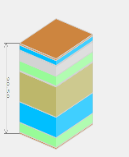 52.2052.2052.2052.2052.2052.2052.2052.2052.2052.2052.2052.2052.2052.2052.200.000.000.000.000.000.000.000.000.000.000.000.000.000.000.000.000.000.000.000.000.000.000.000.000.000.000.000.000.000.000.000.000.000.000.000.000.000.000.000.000.000.000.000.000.000.000.000.000.000.000.000.000.000.000.000.000.000.000.000.000.000.000.000.000.000.000.000.000.000.000.000.000.000.000.000.000.000.000.000.000.000.000.000.000.000.000.000.000.000.000.000.000.000.000.000.000.000.00Toplinska zaštita: Toplinska zaštita: Toplinska zaštita: Toplinska zaštita: Toplinska zaštita: Toplinska zaštita: Toplinska zaštita: Toplinska zaštita: Toplinska zaštita: Toplinska zaštita: Toplinska zaštita: Toplinska zaštita: Toplinska zaštita: Toplinska zaštita: Toplinska zaštita: Toplinska zaštita: Toplinska zaštita: Toplinska zaštita: Toplinska zaštita: Toplinska zaštita: Toplinska zaštita: Toplinska zaštita: Toplinska zaštita: Toplinska zaštita: Toplinska zaštita: Toplinska zaštita: Toplinska zaštita: Toplinska zaštita: Toplinska zaštita: Toplinska zaštita: Toplinska zaštita: Toplinska zaštita: Toplinska zaštita: Toplinska zaštita: Toplinska zaštita: Toplinska zaštita: U [W/m 2 K] = 0.16 ≤ 0.30 U [W/m 2 K] = 0.16 ≤ 0.30 U [W/m 2 K] = 0.16 ≤ 0.30 U [W/m 2 K] = 0.16 ≤ 0.30 U [W/m 2 K] = 0.16 ≤ 0.30 U [W/m 2 K] = 0.16 ≤ 0.30 U [W/m 2 K] = 0.16 ≤ 0.30 U [W/m 2 K] = 0.16 ≤ 0.30 U [W/m 2 K] = 0.16 ≤ 0.30 U [W/m 2 K] = 0.16 ≤ 0.30 U [W/m 2 K] = 0.16 ≤ 0.30 U [W/m 2 K] = 0.16 ≤ 0.30 U [W/m 2 K] = 0.16 ≤ 0.30 U [W/m 2 K] = 0.16 ≤ 0.30 U [W/m 2 K] = 0.16 ≤ 0.30 U [W/m 2 K] = 0.16 ≤ 0.30 U [W/m 2 K] = 0.16 ≤ 0.30 U [W/m 2 K] = 0.16 ≤ 0.30 U [W/m 2 K] = 0.16 ≤ 0.30 U [W/m 2 K] = 0.16 ≤ 0.30 U [W/m 2 K] = 0.16 ≤ 0.30 U [W/m 2 K] = 0.16 ≤ 0.30 U [W/m 2 K] = 0.16 ≤ 0.30 U [W/m 2 K] = 0.16 ≤ 0.30 U [W/m 2 K] = 0.16 ≤ 0.30 U [W/m 2 K] = 0.16 ≤ 0.30 U [W/m 2 K] = 0.16 ≤ 0.30 U [W/m 2 K] = 0.16 ≤ 0.30 U [W/m 2 K] = 0.16 ≤ 0.30 U [W/m 2 K] = 0.16 ≤ 0.30 U [W/m 2 K] = 0.16 ≤ 0.30 U [W/m 2 K] = 0.16 ≤ 0.30 U [W/m 2 K] = 0.16 ≤ 0.30 U [W/m 2 K] = 0.16 ≤ 0.30 U [W/m 2 K] = 0.16 ≤ 0.30 U [W/m 2 K] = 0.16 ≤ 0.30 U [W/m 2 K] = 0.16 ≤ 0.30 U [W/m 2 K] = 0.16 ≤ 0.30 U [W/m 2 K] = 0.16 ≤ 0.30 ZADOVOLJAVA ZADOVOLJAVA ZADOVOLJAVA ZADOVOLJAVA ZADOVOLJAVA ZADOVOLJAVA ZADOVOLJAVA ZADOVOLJAVA ZADOVOLJAVA ZADOVOLJAVA ZADOVOLJAVA ZADOVOLJAVA ZADOVOLJAVA ZADOVOLJAVA ZADOVOLJAVA ZADOVOLJAVA ZADOVOLJAVA ZADOVOLJAVA ZADOVOLJAVA ZADOVOLJAVA ZADOVOLJAVA ZADOVOLJAVA ZADOVOLJAVA ZADOVOLJAVA ZADOVOLJAVA ZADOVOLJAVA ZADOVOLJAVA ZADOVOLJAVA ZADOVOLJAVA ZADOVOLJAVA ZADOVOLJAVA ZADOVOLJAVA ZADOVOLJAVA ZADOVOLJAVA ZADOVOLJAVA ZADOVOLJAVA ZADOVOLJAVA ZADOVOLJAVA Površinska vlažnost: (Rizik okruženja s plijesni φ Si ≤ 0,8) Površinska vlažnost: (Rizik okruženja s plijesni φ Si ≤ 0,8) Površinska vlažnost: (Rizik okruženja s plijesni φ Si ≤ 0,8) Površinska vlažnost: (Rizik okruženja s plijesni φ Si ≤ 0,8) Površinska vlažnost: (Rizik okruženja s plijesni φ Si ≤ 0,8) Površinska vlažnost: (Rizik okruženja s plijesni φ Si ≤ 0,8) Površinska vlažnost: (Rizik okruženja s plijesni φ Si ≤ 0,8) Površinska vlažnost: (Rizik okruženja s plijesni φ Si ≤ 0,8) Površinska vlažnost: (Rizik okruženja s plijesni φ Si ≤ 0,8) Površinska vlažnost: (Rizik okruženja s plijesni φ Si ≤ 0,8) Površinska vlažnost: (Rizik okruženja s plijesni φ Si ≤ 0,8) Površinska vlažnost: (Rizik okruženja s plijesni φ Si ≤ 0,8) Površinska vlažnost: (Rizik okruženja s plijesni φ Si ≤ 0,8) Površinska vlažnost: (Rizik okruženja s plijesni φ Si ≤ 0,8) Površinska vlažnost: (Rizik okruženja s plijesni φ Si ≤ 0,8) Površinska vlažnost: (Rizik okruženja s plijesni φ Si ≤ 0,8) Površinska vlažnost: (Rizik okruženja s plijesni φ Si ≤ 0,8) Površinska vlažnost: (Rizik okruženja s plijesni φ Si ≤ 0,8) Površinska vlažnost: (Rizik okruženja s plijesni φ Si ≤ 0,8) Površinska vlažnost: (Rizik okruženja s plijesni φ Si ≤ 0,8) Površinska vlažnost: (Rizik okruženja s plijesni φ Si ≤ 0,8) Površinska vlažnost: (Rizik okruženja s plijesni φ Si ≤ 0,8) Površinska vlažnost: (Rizik okruženja s plijesni φ Si ≤ 0,8) Površinska vlažnost: (Rizik okruženja s plijesni φ Si ≤ 0,8) Površinska vlažnost: (Rizik okruženja s plijesni φ Si ≤ 0,8) Površinska vlažnost: (Rizik okruženja s plijesni φ Si ≤ 0,8) Površinska vlažnost: (Rizik okruženja s plijesni φ Si ≤ 0,8) Površinska vlažnost: (Rizik okruženja s plijesni φ Si ≤ 0,8) Površinska vlažnost: (Rizik okruženja s plijesni φ Si ≤ 0,8) Površinska vlažnost: (Rizik okruženja s plijesni φ Si ≤ 0,8) Površinska vlažnost: (Rizik okruženja s plijesni φ Si ≤ 0,8) Površinska vlažnost: (Rizik okruženja s plijesni φ Si ≤ 0,8) Površinska vlažnost: (Rizik okruženja s plijesni φ Si ≤ 0,8) Površinska vlažnost: (Rizik okruženja s plijesni φ Si ≤ 0,8) Površinska vlažnost: (Rizik okruženja s plijesni φ Si ≤ 0,8) Površinska vlažnost: (Rizik okruženja s plijesni φ Si ≤ 0,8) fRsi = 0.60 ≤ 0.96 fRsi = 0.60 ≤ 0.96 fRsi = 0.60 ≤ 0.96 fRsi = 0.60 ≤ 0.96 fRsi = 0.60 ≤ 0.96 fRsi = 0.60 ≤ 0.96 fRsi = 0.60 ≤ 0.96 fRsi = 0.60 ≤ 0.96 fRsi = 0.60 ≤ 0.96 fRsi = 0.60 ≤ 0.96 fRsi = 0.60 ≤ 0.96 fRsi = 0.60 ≤ 0.96 fRsi = 0.60 ≤ 0.96 fRsi = 0.60 ≤ 0.96 fRsi = 0.60 ≤ 0.96 fRsi = 0.60 ≤ 0.96 fRsi = 0.60 ≤ 0.96 fRsi = 0.60 ≤ 0.96 fRsi = 0.60 ≤ 0.96 fRsi = 0.60 ≤ 0.96 fRsi = 0.60 ≤ 0.96 fRsi = 0.60 ≤ 0.96 fRsi = 0.60 ≤ 0.96 fRsi = 0.60 ≤ 0.96 fRsi = 0.60 ≤ 0.96 fRsi = 0.60 ≤ 0.96 fRsi = 0.60 ≤ 0.96 fRsi = 0.60 ≤ 0.96 fRsi = 0.60 ≤ 0.96 fRsi = 0.60 ≤ 0.96 fRsi = 0.60 ≤ 0.96 fRsi = 0.60 ≤ 0.96 fRsi = 0.60 ≤ 0.96 fRsi = 0.60 ≤ 0.96 fRsi = 0.60 ≤ 0.96 fRsi = 0.60 ≤ 0.96 fRsi = 0.60 ≤ 0.96 fRsi = 0.60 ≤ 0.96 fRsi = 0.60 ≤ 0.96 ZADOVOLJAVA ZADOVOLJAVA ZADOVOLJAVA ZADOVOLJAVA ZADOVOLJAVA ZADOVOLJAVA ZADOVOLJAVA ZADOVOLJAVA ZADOVOLJAVA ZADOVOLJAVA ZADOVOLJAVA ZADOVOLJAVA ZADOVOLJAVA ZADOVOLJAVA ZADOVOLJAVA ZADOVOLJAVA ZADOVOLJAVA ZADOVOLJAVA ZADOVOLJAVA ZADOVOLJAVA ZADOVOLJAVA ZADOVOLJAVA ZADOVOLJAVA ZADOVOLJAVA ZADOVOLJAVA ZADOVOLJAVA ZADOVOLJAVA ZADOVOLJAVA ZADOVOLJAVA ZADOVOLJAVA ZADOVOLJAVA ZADOVOLJAVA ZADOVOLJAVA ZADOVOLJAVA ZADOVOLJAVA ZADOVOLJAVA ZADOVOLJAVA ZADOVOLJAVA Unutarnja kondenzacija: Unutarnja kondenzacija: Unutarnja kondenzacija: Unutarnja kondenzacija: Unutarnja kondenzacija: Unutarnja kondenzacija: Unutarnja kondenzacija: Unutarnja kondenzacija: Unutarnja kondenzacija: Unutarnja kondenzacija: Unutarnja kondenzacija: Unutarnja kondenzacija: Unutarnja kondenzacija: Unutarnja kondenzacija: Unutarnja kondenzacija: Unutarnja kondenzacija: Unutarnja kondenzacija: Unutarnja kondenzacija: Unutarnja kondenzacija: Unutarnja kondenzacija: Unutarnja kondenzacija: Unutarnja kondenzacija: Unutarnja kondenzacija: Unutarnja kondenzacija: Unutarnja kondenzacija: Unutarnja kondenzacija: Unutarnja kondenzacija: Unutarnja kondenzacija: Unutarnja kondenzacija: Unutarnja kondenzacija: Unutarnja kondenzacija: Unutarnja kondenzacija: Unutarnja kondenzacija: Unutarnja kondenzacija: Unutarnja kondenzacija: Unutarnja kondenzacija: ΣM a,god = 0,00 ΣM a,god = 0,00 ΣM a,god = 0,00 ΣM a,god = 0,00 ΣM a,god = 0,00 ΣM a,god = 0,00 ΣM a,god = 0,00 ΣM a,god = 0,00 ΣM a,god = 0,00 ΣM a,god = 0,00 ΣM a,god = 0,00 ΣM a,god = 0,00 ΣM a,god = 0,00 ΣM a,god = 0,00 ΣM a,god = 0,00 ΣM a,god = 0,00 ΣM a,god = 0,00 ΣM a,god = 0,00 ΣM a,god = 0,00 ΣM a,god = 0,00 ΣM a,god = 0,00 ΣM a,god = 0,00 ΣM a,god = 0,00 ΣM a,god = 0,00 ΣM a,god = 0,00 ΣM a,god = 0,00 ΣM a,god = 0,00 ΣM a,god = 0,00 ΣM a,god = 0,00 ΣM a,god = 0,00 ΣM a,god = 0,00 ΣM a,god = 0,00 ΣM a,god = 0,00 ΣM a,god = 0,00 ΣM a,god = 0,00 ΣM a,god = 0,00 ΣM a,god = 0,00 ΣM a,god = 0,00 ΣM a,god = 0,00 ZADOVOLJAVA ZADOVOLJAVA ZADOVOLJAVA ZADOVOLJAVA ZADOVOLJAVA ZADOVOLJAVA ZADOVOLJAVA ZADOVOLJAVA ZADOVOLJAVA ZADOVOLJAVA ZADOVOLJAVA ZADOVOLJAVA ZADOVOLJAVA ZADOVOLJAVA ZADOVOLJAVA ZADOVOLJAVA ZADOVOLJAVA ZADOVOLJAVA ZADOVOLJAVA ZADOVOLJAVA ZADOVOLJAVA ZADOVOLJAVA ZADOVOLJAVA ZADOVOLJAVA ZADOVOLJAVA ZADOVOLJAVA ZADOVOLJAVA ZADOVOLJAVA ZADOVOLJAVA ZADOVOLJAVA ZADOVOLJAVA ZADOVOLJAVA ZADOVOLJAVA ZADOVOLJAVA ZADOVOLJAVA ZADOVOLJAVA ZADOVOLJAVA ZADOVOLJAVA Dinamičke karakteristike: Dinamičke karakteristike: Dinamičke karakteristike: Dinamičke karakteristike: Dinamičke karakteristike: Dinamičke karakteristike: Dinamičke karakteristike: Dinamičke karakteristike: Dinamičke karakteristike: Dinamičke karakteristike: Dinamičke karakteristike: Dinamičke karakteristike: Dinamičke karakteristike: Dinamičke karakteristike: Dinamičke karakteristike: Dinamičke karakteristike: Dinamičke karakteristike: Dinamičke karakteristike: Dinamičke karakteristike: Dinamičke karakteristike: Dinamičke karakteristike: Dinamičke karakteristike: Dinamičke karakteristike: Dinamičke karakteristike: Dinamičke karakteristike: Dinamičke karakteristike: Dinamičke karakteristike: Dinamičke karakteristike: Dinamičke karakteristike: Dinamičke karakteristike: Dinamičke karakteristike: Dinamičke karakteristike: Dinamičke karakteristike: Dinamičke karakteristike: Dinamičke karakteristike: Dinamičke karakteristike: 1003.75 ≥ 100 kg/m 2 U = 0.16 ≤ 0.30 1003.75 ≥ 100 kg/m 2 U = 0.16 ≤ 0.30 1003.75 ≥ 100 kg/m 2 U = 0.16 ≤ 0.30 1003.75 ≥ 100 kg/m 2 U = 0.16 ≤ 0.30 1003.75 ≥ 100 kg/m 2 U = 0.16 ≤ 0.30 1003.75 ≥ 100 kg/m 2 U = 0.16 ≤ 0.30 1003.75 ≥ 100 kg/m 2 U = 0.16 ≤ 0.30 1003.75 ≥ 100 kg/m 2 U = 0.16 ≤ 0.30 1003.75 ≥ 100 kg/m 2 U = 0.16 ≤ 0.30 1003.75 ≥ 100 kg/m 2 U = 0.16 ≤ 0.30 1003.75 ≥ 100 kg/m 2 U = 0.16 ≤ 0.30 1003.75 ≥ 100 kg/m 2 U = 0.16 ≤ 0.30 1003.75 ≥ 100 kg/m 2 U = 0.16 ≤ 0.30 1003.75 ≥ 100 kg/m 2 U = 0.16 ≤ 0.30 1003.75 ≥ 100 kg/m 2 U = 0.16 ≤ 0.30 1003.75 ≥ 100 kg/m 2 U = 0.16 ≤ 0.30 1003.75 ≥ 100 kg/m 2 U = 0.16 ≤ 0.30 1003.75 ≥ 100 kg/m 2 U = 0.16 ≤ 0.30 1003.75 ≥ 100 kg/m 2 U = 0.16 ≤ 0.30 1003.75 ≥ 100 kg/m 2 U = 0.16 ≤ 0.30 1003.75 ≥ 100 kg/m 2 U = 0.16 ≤ 0.30 1003.75 ≥ 100 kg/m 2 U = 0.16 ≤ 0.30 1003.75 ≥ 100 kg/m 2 U = 0.16 ≤ 0.30 1003.75 ≥ 100 kg/m 2 U = 0.16 ≤ 0.30 1003.75 ≥ 100 kg/m 2 U = 0.16 ≤ 0.30 1003.75 ≥ 100 kg/m 2 U = 0.16 ≤ 0.30 1003.75 ≥ 100 kg/m 2 U = 0.16 ≤ 0.30 1003.75 ≥ 100 kg/m 2 U = 0.16 ≤ 0.30 1003.75 ≥ 100 kg/m 2 U = 0.16 ≤ 0.30 1003.75 ≥ 100 kg/m 2 U = 0.16 ≤ 0.30 1003.75 ≥ 100 kg/m 2 U = 0.16 ≤ 0.30 1003.75 ≥ 100 kg/m 2 U = 0.16 ≤ 0.30 1003.75 ≥ 100 kg/m 2 U = 0.16 ≤ 0.30 1003.75 ≥ 100 kg/m 2 U = 0.16 ≤ 0.30 1003.75 ≥ 100 kg/m 2 U = 0.16 ≤ 0.30 1003.75 ≥ 100 kg/m 2 U = 0.16 ≤ 0.30 1003.75 ≥ 100 kg/m 2 U = 0.16 ≤ 0.30 1003.75 ≥ 100 kg/m 2 U = 0.16 ≤ 0.30 1003.75 ≥ 100 kg/m 2 U = 0.16 ≤ 0.30 ZADOVOLJAVA ZADOVOLJAVA ZADOVOLJAVA ZADOVOLJAVA ZADOVOLJAVA ZADOVOLJAVA ZADOVOLJAVA ZADOVOLJAVA ZADOVOLJAVA ZADOVOLJAVA ZADOVOLJAVA ZADOVOLJAVA ZADOVOLJAVA ZADOVOLJAVA ZADOVOLJAVA ZADOVOLJAVA ZADOVOLJAVA ZADOVOLJAVA ZADOVOLJAVA ZADOVOLJAVA ZADOVOLJAVA ZADOVOLJAVA ZADOVOLJAVA ZADOVOLJAVA ZADOVOLJAVA ZADOVOLJAVA ZADOVOLJAVA ZADOVOLJAVA ZADOVOLJAVA ZADOVOLJAVA ZADOVOLJAVA ZADOVOLJAVA ZADOVOLJAVA ZADOVOLJAVA ZADOVOLJAVA ZADOVOLJAVA ZADOVOLJAVA ZADOVOLJAVA Dinamičke karakteristike: Dinamičke karakteristike: Dinamičke karakteristike: Dinamičke karakteristike: Dinamičke karakteristike: Dinamičke karakteristike: Dinamičke karakteristike: Dinamičke karakteristike: Dinamičke karakteristike: Dinamičke karakteristike: Dinamičke karakteristike: Dinamičke karakteristike: Dinamičke karakteristike: Dinamičke karakteristike: Dinamičke karakteristike: Dinamičke karakteristike: Dinamičke karakteristike: Dinamičke karakteristike: Dinamičke karakteristike: Dinamičke karakteristike: Dinamičke karakteristike: Dinamičke karakteristike: Dinamičke karakteristike: Dinamičke karakteristike: Dinamičke karakteristike: Dinamičke karakteristike: Dinamičke karakteristike: Dinamičke karakteristike: Dinamičke karakteristike: Dinamičke karakteristike: Dinamičke karakteristike: Dinamičke karakteristike: Dinamičke karakteristike: Dinamičke karakteristike: Dinamičke karakteristike: Dinamičke karakteristike: 1003.75 ≥ 100 kg/m 2 U = 0.16 ≤ 0.30 1003.75 ≥ 100 kg/m 2 U = 0.16 ≤ 0.30 1003.75 ≥ 100 kg/m 2 U = 0.16 ≤ 0.30 1003.75 ≥ 100 kg/m 2 U = 0.16 ≤ 0.30 1003.75 ≥ 100 kg/m 2 U = 0.16 ≤ 0.30 1003.75 ≥ 100 kg/m 2 U = 0.16 ≤ 0.30 1003.75 ≥ 100 kg/m 2 U = 0.16 ≤ 0.30 1003.75 ≥ 100 kg/m 2 U = 0.16 ≤ 0.30 1003.75 ≥ 100 kg/m 2 U = 0.16 ≤ 0.30 1003.75 ≥ 100 kg/m 2 U = 0.16 ≤ 0.30 1003.75 ≥ 100 kg/m 2 U = 0.16 ≤ 0.30 1003.75 ≥ 100 kg/m 2 U = 0.16 ≤ 0.30 1003.75 ≥ 100 kg/m 2 U = 0.16 ≤ 0.30 1003.75 ≥ 100 kg/m 2 U = 0.16 ≤ 0.30 1003.75 ≥ 100 kg/m 2 U = 0.16 ≤ 0.30 1003.75 ≥ 100 kg/m 2 U = 0.16 ≤ 0.30 1003.75 ≥ 100 kg/m 2 U = 0.16 ≤ 0.30 1003.75 ≥ 100 kg/m 2 U = 0.16 ≤ 0.30 1003.75 ≥ 100 kg/m 2 U = 0.16 ≤ 0.30 1003.75 ≥ 100 kg/m 2 U = 0.16 ≤ 0.30 1003.75 ≥ 100 kg/m 2 U = 0.16 ≤ 0.30 1003.75 ≥ 100 kg/m 2 U = 0.16 ≤ 0.30 1003.75 ≥ 100 kg/m 2 U = 0.16 ≤ 0.30 1003.75 ≥ 100 kg/m 2 U = 0.16 ≤ 0.30 1003.75 ≥ 100 kg/m 2 U = 0.16 ≤ 0.30 1003.75 ≥ 100 kg/m 2 U = 0.16 ≤ 0.30 1003.75 ≥ 100 kg/m 2 U = 0.16 ≤ 0.30 1003.75 ≥ 100 kg/m 2 U = 0.16 ≤ 0.30 1003.75 ≥ 100 kg/m 2 U = 0.16 ≤ 0.30 1003.75 ≥ 100 kg/m 2 U = 0.16 ≤ 0.30 1003.75 ≥ 100 kg/m 2 U = 0.16 ≤ 0.30 1003.75 ≥ 100 kg/m 2 U = 0.16 ≤ 0.30 1003.75 ≥ 100 kg/m 2 U = 0.16 ≤ 0.30 1003.75 ≥ 100 kg/m 2 U = 0.16 ≤ 0.30 1003.75 ≥ 100 kg/m 2 U = 0.16 ≤ 0.30 1003.75 ≥ 100 kg/m 2 U = 0.16 ≤ 0.30 1003.75 ≥ 100 kg/m 2 U = 0.16 ≤ 0.30 1003.75 ≥ 100 kg/m 2 U = 0.16 ≤ 0.30 1003.75 ≥ 100 kg/m 2 U = 0.16 ≤ 0.30 ZADOVOLJAVA ZADOVOLJAVA ZADOVOLJAVA ZADOVOLJAVA ZADOVOLJAVA ZADOVOLJAVA ZADOVOLJAVA ZADOVOLJAVA ZADOVOLJAVA ZADOVOLJAVA ZADOVOLJAVA ZADOVOLJAVA ZADOVOLJAVA ZADOVOLJAVA ZADOVOLJAVA ZADOVOLJAVA ZADOVOLJAVA ZADOVOLJAVA ZADOVOLJAVA ZADOVOLJAVA ZADOVOLJAVA ZADOVOLJAVA ZADOVOLJAVA ZADOVOLJAVA ZADOVOLJAVA ZADOVOLJAVA ZADOVOLJAVA ZADOVOLJAVA ZADOVOLJAVA ZADOVOLJAVA ZADOVOLJAVA ZADOVOLJAVA ZADOVOLJAVA ZADOVOLJAVA ZADOVOLJAVA ZADOVOLJAVA ZADOVOLJAVA ZADOVOLJAVA Slojevi građevnog dijela u smjeru toplinskog toka Slojevi građevnog dijela u smjeru toplinskog toka Slojevi građevnog dijela u smjeru toplinskog toka Slojevi građevnog dijela u smjeru toplinskog toka Slojevi građevnog dijela u smjeru toplinskog toka Slojevi građevnog dijela u smjeru toplinskog toka Slojevi građevnog dijela u smjeru toplinskog toka Slojevi građevnog dijela u smjeru toplinskog toka Slojevi građevnog dijela u smjeru toplinskog toka Slojevi građevnog dijela u smjeru toplinskog toka Slojevi građevnog dijela u smjeru toplinskog toka Slojevi građevnog dijela u smjeru toplinskog toka Slojevi građevnog dijela u smjeru toplinskog toka Slojevi građevnog dijela u smjeru toplinskog toka Slojevi građevnog dijela u smjeru toplinskog toka Slojevi građevnog dijela u smjeru toplinskog toka Slojevi građevnog dijela u smjeru toplinskog toka Slojevi građevnog dijela u smjeru toplinskog toka Slojevi građevnog dijela u smjeru toplinskog toka Slojevi građevnog dijela u smjeru toplinskog toka Slojevi građevnog dijela u smjeru toplinskog toka Slojevi građevnog dijela u smjeru toplinskog toka Slojevi građevnog dijela u smjeru toplinskog toka Slojevi građevnog dijela u smjeru toplinskog toka Slojevi građevnog dijela u smjeru toplinskog toka Slojevi građevnog dijela u smjeru toplinskog toka Slojevi građevnog dijela u smjeru toplinskog toka Slojevi građevnog dijela u smjeru toplinskog toka Slojevi građevnog dijela u smjeru toplinskog toka Slojevi građevnog dijela u smjeru toplinskog toka Slojevi građevnog dijela u smjeru toplinskog toka Slojevi građevnog dijela u smjeru toplinskog toka Slojevi građevnog dijela u smjeru toplinskog toka Slojevi građevnog dijela u smjeru toplinskog toka Slojevi građevnog dijela u smjeru toplinskog toka Slojevi građevnog dijela u smjeru toplinskog toka Slojevi građevnog dijela u smjeru toplinskog toka Slojevi građevnog dijela u smjeru toplinskog toka Slojevi građevnog dijela u smjeru toplinskog toka Slojevi građevnog dijela u smjeru toplinskog toka Slojevi građevnog dijela u smjeru toplinskog toka Slojevi građevnog dijela u smjeru toplinskog toka Slojevi građevnog dijela u smjeru toplinskog toka Slojevi građevnog dijela u smjeru toplinskog toka Slojevi građevnog dijela u smjeru toplinskog toka Slojevi građevnog dijela u smjeru toplinskog toka Slojevi građevnog dijela u smjeru toplinskog toka Slojevi građevnog dijela u smjeru toplinskog toka Slojevi građevnog dijela u smjeru toplinskog toka Slojevi građevnog dijela u smjeru toplinskog toka Slojevi građevnog dijela u smjeru toplinskog toka Slojevi građevnog dijela u smjeru toplinskog toka Slojevi građevnog dijela u smjeru toplinskog toka Slojevi građevnog dijela u smjeru toplinskog toka d[cm] d[cm] d[cm] d[cm] d[cm] d[cm] d[cm] d[cm] d[cm] d[cm] d[cm] d[cm] d[cm] d[cm] d[cm] d[cm] d[cm] d[cm] ρ[kg/m 3 ] ρ[kg/m 3 ] ρ[kg/m 3 ] ρ[kg/m 3 ] ρ[kg/m 3 ] ρ[kg/m 3 ] ρ[kg/m 3 ] ρ[kg/m 3 ] ρ[kg/m 3 ] ρ[kg/m 3 ] ρ[kg/m 3 ] ρ[kg/m 3 ] ρ[kg/m 3 ] ρ[kg/m 3 ] ρ[kg/m 3 ] ρ[kg/m 3 ] ρ[kg/m 3 ] ρ[kg/m 3 ] ρ[kg/m 3 ] ρ[kg/m 3 ] ρ[kg/m 3 ] ρ[kg/m 3 ] λ[W/mK] λ[W/mK] λ[W/mK] λ[W/mK] λ[W/mK] λ[W/mK] λ[W/mK] λ[W/mK] λ[W/mK] λ[W/mK] λ[W/mK] λ[W/mK] λ[W/mK] λ[W/mK] λ[W/mK] λ[W/mK] λ[W/mK] λ[W/mK] λ[W/mK] λ[W/mK] λ[W/mK] λ[W/mK] λ[W/mK] λ[W/mK] R[m 2 K/W] R[m 2 K/W] R[m 2 K/W] R[m 2 K/W] R[m 2 K/W] R[m 2 K/W] R[m 2 K/W] R[m 2 K/W] R[m 2 K/W] R[m 2 K/W] R[m 2 K/W] R[m 2 K/W] R[m 2 K/W] R[m 2 K/W] 1 1 1 1 1 1 4.01 Gipskartonske ploče 4.01 Gipskartonske ploče 4.01 Gipskartonske ploče 4.01 Gipskartonske ploče 4.01 Gipskartonske ploče 4.01 Gipskartonske ploče 4.01 Gipskartonske ploče 4.01 Gipskartonske ploče 4.01 Gipskartonske ploče 4.01 Gipskartonske ploče 4.01 Gipskartonske ploče 4.01 Gipskartonske ploče 4.01 Gipskartonske ploče 4.01 Gipskartonske ploče 4.01 Gipskartonske ploče 4.01 Gipskartonske ploče 4.01 Gipskartonske ploče 4.01 Gipskartonske ploče 4.01 Gipskartonske ploče 4.01 Gipskartonske ploče 4.01 Gipskartonske ploče 4.01 Gipskartonske ploče 4.01 Gipskartonske ploče 4.01 Gipskartonske ploče 4.01 Gipskartonske ploče 4.01 Gipskartonske ploče 4.01 Gipskartonske ploče 4.01 Gipskartonske ploče 4.01 Gipskartonske ploče 4.01 Gipskartonske ploče 4.01 Gipskartonske ploče 4.01 Gipskartonske ploče 4.01 Gipskartonske ploče 4.01 Gipskartonske ploče 4.01 Gipskartonske ploče 4.01 Gipskartonske ploče 4.01 Gipskartonske ploče 4.01 Gipskartonske ploče 4.01 Gipskartonske ploče 4.01 Gipskartonske ploče 4.01 Gipskartonske ploče 4.01 Gipskartonske ploče 4.01 Gipskartonske ploče 4.01 Gipskartonske ploče 4.01 Gipskartonske ploče 4.01 Gipskartonske ploče 4.01 Gipskartonske ploče 4.01 Gipskartonske ploče 4.01 Gipskartonske ploče 4.01 Gipskartonske ploče 4.01 Gipskartonske ploče 4.01 Gipskartonske ploče 4.01 Gipskartonske ploče 4.01 Gipskartonske ploče 1.500 1.500 1.500 1.500 1.500 1.500 1.500 1.500 1.500 1.500 1.500 1.500 1.500 1.500 1.500 1.500 1.500 1.500 900.00 900.00 900.00 900.00 900.00 900.00 900.00 900.00 900.00 900.00 900.00 900.00 900.00 900.00 900.00 900.00 900.00 900.00 900.00 900.00 900.00 900.00 0.250 0.250 0.250 0.250 0.250 0.250 0.250 0.250 0.250 0.250 0.250 0.250 0.250 0.250 0.250 0.250 0.250 0.250 0.250 0.250 0.250 0.250 0.250 0.250 0.060 0.060 0.060 0.060 0.060 0.060 0.060 0.060 0.060 0.060 0.060 0.060 0.060 0.060 2 2 2 2 2 2 7.01 Mineralna vuna (MW) 7.01 Mineralna vuna (MW) 7.01 Mineralna vuna (MW) 7.01 Mineralna vuna (MW) 7.01 Mineralna vuna (MW) 7.01 Mineralna vuna (MW) 7.01 Mineralna vuna (MW) 7.01 Mineralna vuna (MW) 7.01 Mineralna vuna (MW) 7.01 Mineralna vuna (MW) 7.01 Mineralna vuna (MW) 7.01 Mineralna vuna (MW) 7.01 Mineralna vuna (MW) 7.01 Mineralna vuna (MW) 7.01 Mineralna vuna (MW) 7.01 Mineralna vuna (MW) 7.01 Mineralna vuna (MW) 7.01 Mineralna vuna (MW) 7.01 Mineralna vuna (MW) 7.01 Mineralna vuna (MW) 7.01 Mineralna vuna (MW) 7.01 Mineralna vuna (MW) 7.01 Mineralna vuna (MW) 7.01 Mineralna vuna (MW) 7.01 Mineralna vuna (MW) 7.01 Mineralna vuna (MW) 7.01 Mineralna vuna (MW) 7.01 Mineralna vuna (MW) 7.01 Mineralna vuna (MW) 7.01 Mineralna vuna (MW) 7.01 Mineralna vuna (MW) 7.01 Mineralna vuna (MW) 7.01 Mineralna vuna (MW) 7.01 Mineralna vuna (MW) 7.01 Mineralna vuna (MW) 7.01 Mineralna vuna (MW) 7.01 Mineralna vuna (MW) 7.01 Mineralna vuna (MW) 7.01 Mineralna vuna (MW) 7.01 Mineralna vuna (MW) 7.01 Mineralna vuna (MW) 7.01 Mineralna vuna (MW) 7.01 Mineralna vuna (MW) 7.01 Mineralna vuna (MW) 7.01 Mineralna vuna (MW) 7.01 Mineralna vuna (MW) 7.01 Mineralna vuna (MW) 7.01 Mineralna vuna (MW) 7.01 Mineralna vuna (MW) 7.01 Mineralna vuna (MW) 7.01 Mineralna vuna (MW) 7.01 Mineralna vuna (MW) 7.01 Mineralna vuna (MW) 7.01 Mineralna vuna (MW) 10.000 10.000 10.000 10.000 10.000 10.000 10.000 10.000 10.000 10.000 10.000 10.000 10.000 10.000 10.000 10.000 10.000 10.000 105.00 105.00 105.00 105.00 105.00 105.00 105.00 105.00 105.00 105.00 105.00 105.00 105.00 105.00 105.00 105.00 105.00 105.00 105.00 105.00 105.00 105.00 0.042 0.042 0.042 0.042 0.042 0.042 0.042 0.042 0.042 0.042 0.042 0.042 0.042 0.042 0.042 0.042 0.042 0.042 0.042 0.042 0.042 0.042 0.042 0.042 2.381 2.381 2.381 2.381 2.381 2.381 2.381 2.381 2.381 2.381 2.381 2.381 2.381 2.381 3 3 3 3 3 3 Neprovjetravan sloj zraka Neprovjetravan sloj zraka Neprovjetravan sloj zraka Neprovjetravan sloj zraka Neprovjetravan sloj zraka Neprovjetravan sloj zraka Neprovjetravan sloj zraka Neprovjetravan sloj zraka Neprovjetravan sloj zraka Neprovjetravan sloj zraka Neprovjetravan sloj zraka Neprovjetravan sloj zraka Neprovjetravan sloj zraka Neprovjetravan sloj zraka Neprovjetravan sloj zraka Neprovjetravan sloj zraka Neprovjetravan sloj zraka Neprovjetravan sloj zraka Neprovjetravan sloj zraka Neprovjetravan sloj zraka Neprovjetravan sloj zraka Neprovjetravan sloj zraka Neprovjetravan sloj zraka Neprovjetravan sloj zraka Neprovjetravan sloj zraka Neprovjetravan sloj zraka Neprovjetravan sloj zraka Neprovjetravan sloj zraka Neprovjetravan sloj zraka Neprovjetravan sloj zraka Neprovjetravan sloj zraka Neprovjetravan sloj zraka Neprovjetravan sloj zraka Neprovjetravan sloj zraka Neprovjetravan sloj zraka Neprovjetravan sloj zraka Neprovjetravan sloj zraka Neprovjetravan sloj zraka Neprovjetravan sloj zraka Neprovjetravan sloj zraka Neprovjetravan sloj zraka Neprovjetravan sloj zraka Neprovjetravan sloj zraka Neprovjetravan sloj zraka Neprovjetravan sloj zraka Neprovjetravan sloj zraka Neprovjetravan sloj zraka Neprovjetravan sloj zraka Neprovjetravan sloj zraka Neprovjetravan sloj zraka Neprovjetravan sloj zraka Neprovjetravan sloj zraka Neprovjetravan sloj zraka Neprovjetravan sloj zraka 20.000 20.000 20.000 20.000 20.000 20.000 20.000 20.000 20.000 20.000 20.000 20.000 20.000 20.000 20.000 20.000 20.000 20.000 - - - - - - - - - - - - - - - - - - - - - - - - - - - - - - - - - - - - - - - - - - - - - - R g = 0.160 R g = 0.160 R g = 0.160 R g = 0.160 R g = 0.160 R g = 0.160 R g = 0.160 R g = 0.160 R g = 0.160 R g = 0.160 R g = 0.160 R g = 0.160 R g = 0.160 R g = 0.160 4 4 4 4 4 4 2.01 Armirani beton 2.01 Armirani beton 2.01 Armirani beton 2.01 Armirani beton 2.01 Armirani beton 2.01 Armirani beton 2.01 Armirani beton 2.01 Armirani beton 2.01 Armirani beton 2.01 Armirani beton 2.01 Armirani beton 2.01 Armirani beton 2.01 Armirani beton 2.01 Armirani beton 2.01 Armirani beton 2.01 Armirani beton 2.01 Armirani beton 2.01 Armirani beton 2.01 Armirani beton 2.01 Armirani beton 2.01 Armirani beton 2.01 Armirani beton 2.01 Armirani beton 2.01 Armirani beton 2.01 Armirani beton 2.01 Armirani beton 2.01 Armirani beton 2.01 Armirani beton 2.01 Armirani beton 2.01 Armirani beton 2.01 Armirani beton 2.01 Armirani beton 2.01 Armirani beton 2.01 Armirani beton 2.01 Armirani beton 2.01 Armirani beton 2.01 Armirani beton 2.01 Armirani beton 2.01 Armirani beton 2.01 Armirani beton 2.01 Armirani beton 2.01 Armirani beton 2.01 Armirani beton 2.01 Armirani beton 2.01 Armirani beton 2.01 Armirani beton 2.01 Armirani beton 2.01 Armirani beton 2.01 Armirani beton 2.01 Armirani beton 2.01 Armirani beton 2.01 Armirani beton 2.01 Armirani beton 2.01 Armirani beton 30.000 30.000 30.000 30.000 30.000 30.000 30.000 30.000 30.000 30.000 30.000 30.000 30.000 30.000 30.000 30.000 30.000 30.000 2500.00 2500.00 2500.00 2500.00 2500.00 2500.00 2500.00 2500.00 2500.00 2500.00 2500.00 2500.00 2500.00 2500.00 2500.00 2500.00 2500.00 2500.00 2500.00 2500.00 2500.00 2500.00 2.600 2.600 2.600 2.600 2.600 2.600 2.600 2.600 2.600 2.600 2.600 2.600 2.600 2.600 2.600 2.600 2.600 2.600 2.600 2.600 2.600 2.600 2.600 2.600 0.115 0.115 0.115 0.115 0.115 0.115 0.115 0.115 0.115 0.115 0.115 0.115 0.115 0.115 5 5 5 5 5 5 Parna brana Parna brana Parna brana Parna brana Parna brana Parna brana Parna brana Parna brana Parna brana Parna brana Parna brana Parna brana Parna brana Parna brana Parna brana Parna brana Parna brana Parna brana Parna brana Parna brana Parna brana Parna brana Parna brana Parna brana Parna brana Parna brana Parna brana Parna brana Parna brana Parna brana Parna brana Parna brana Parna brana Parna brana Parna brana Parna brana Parna brana Parna brana Parna brana Parna brana Parna brana Parna brana Parna brana Parna brana Parna brana Parna brana Parna brana Parna brana Parna brana Parna brana Parna brana Parna brana Parna brana Parna brana 1.000 1.000 1.000 1.000 1.000 1.000 1.000 1.000 1.000 1.000 1.000 1.000 1.000 1.000 1.000 1.000 1.000 1.000 500.00 500.00 500.00 500.00 500.00 500.00 500.00 500.00 500.00 500.00 500.00 500.00 500.00 500.00 500.00 500.00 500.00 500.00 500.00 500.00 500.00 500.00 0.500 0.500 0.500 0.500 0.500 0.500 0.500 0.500 0.500 0.500 0.500 0.500 0.500 0.500 0.500 0.500 0.500 0.500 0.500 0.500 0.500 0.500 0.500 0.500 0.020 0.020 0.020 0.020 0.020 0.020 0.020 0.020 0.020 0.020 0.020 0.020 0.020 0.020 6 6 6 6 6 6 7.03 Ekstrudirana polistir. pjena (XPS) 7.03 Ekstrudirana polistir. pjena (XPS) 7.03 Ekstrudirana polistir. pjena (XPS) 7.03 Ekstrudirana polistir. pjena (XPS) 7.03 Ekstrudirana polistir. pjena (XPS) 7.03 Ekstrudirana polistir. pjena (XPS) 7.03 Ekstrudirana polistir. pjena (XPS) 7.03 Ekstrudirana polistir. pjena (XPS) 7.03 Ekstrudirana polistir. pjena (XPS) 7.03 Ekstrudirana polistir. pjena (XPS) 7.03 Ekstrudirana polistir. pjena (XPS) 7.03 Ekstrudirana polistir. pjena (XPS) 7.03 Ekstrudirana polistir. pjena (XPS) 7.03 Ekstrudirana polistir. pjena (XPS) 7.03 Ekstrudirana polistir. pjena (XPS) 7.03 Ekstrudirana polistir. pjena (XPS) 7.03 Ekstrudirana polistir. pjena (XPS) 7.03 Ekstrudirana polistir. pjena (XPS) 7.03 Ekstrudirana polistir. pjena (XPS) 7.03 Ekstrudirana polistir. pjena (XPS) 7.03 Ekstrudirana polistir. pjena (XPS) 7.03 Ekstrudirana polistir. pjena (XPS) 7.03 Ekstrudirana polistir. pjena (XPS) 7.03 Ekstrudirana polistir. pjena (XPS) 7.03 Ekstrudirana polistir. pjena (XPS) 7.03 Ekstrudirana polistir. pjena (XPS) 7.03 Ekstrudirana polistir. pjena (XPS) 7.03 Ekstrudirana polistir. pjena (XPS) 7.03 Ekstrudirana polistir. pjena (XPS) 7.03 Ekstrudirana polistir. pjena (XPS) 7.03 Ekstrudirana polistir. pjena (XPS) 7.03 Ekstrudirana polistir. pjena (XPS) 7.03 Ekstrudirana polistir. pjena (XPS) 7.03 Ekstrudirana polistir. pjena (XPS) 7.03 Ekstrudirana polistir. pjena (XPS) 7.03 Ekstrudirana polistir. pjena (XPS) 7.03 Ekstrudirana polistir. pjena (XPS) 7.03 Ekstrudirana polistir. pjena (XPS) 7.03 Ekstrudirana polistir. pjena (XPS) 7.03 Ekstrudirana polistir. pjena (XPS) 7.03 Ekstrudirana polistir. pjena (XPS) 7.03 Ekstrudirana polistir. pjena (XPS) 7.03 Ekstrudirana polistir. pjena (XPS) 7.03 Ekstrudirana polistir. pjena (XPS) 7.03 Ekstrudirana polistir. pjena (XPS) 7.03 Ekstrudirana polistir. pjena (XPS) 7.03 Ekstrudirana polistir. pjena (XPS) 7.03 Ekstrudirana polistir. pjena (XPS) 7.03 Ekstrudirana polistir. pjena (XPS) 7.03 Ekstrudirana polistir. pjena (XPS) 7.03 Ekstrudirana polistir. pjena (XPS) 7.03 Ekstrudirana polistir. pjena (XPS) 7.03 Ekstrudirana polistir. pjena (XPS) 7.03 Ekstrudirana polistir. pjena (XPS) 10.000 10.000 10.000 10.000 10.000 10.000 10.000 10.000 10.000 10.000 10.000 10.000 10.000 10.000 10.000 10.000 10.000 10.000 37.50 37.50 37.50 37.50 37.50 37.50 37.50 37.50 37.50 37.50 37.50 37.50 37.50 37.50 37.50 37.50 37.50 37.50 37.50 37.50 37.50 37.50 0.036 0.036 0.036 0.036 0.036 0.036 0.036 0.036 0.036 0.036 0.036 0.036 0.036 0.036 0.036 0.036 0.036 0.036 0.036 0.036 0.036 0.036 0.036 0.036 2.778 2.778 2.778 2.778 2.778 2.778 2.778 2.778 2.778 2.778 2.778 2.778 2.778 2.778 7 7 7 7 7 7 3.19 Cementni estrih 3.19 Cementni estrih 3.19 Cementni estrih 3.19 Cementni estrih 3.19 Cementni estrih 3.19 Cementni estrih 3.19 Cementni estrih 3.19 Cementni estrih 3.19 Cementni estrih 3.19 Cementni estrih 3.19 Cementni estrih 3.19 Cementni estrih 3.19 Cementni estrih 3.19 Cementni estrih 3.19 Cementni estrih 3.19 Cementni estrih 3.19 Cementni estrih 3.19 Cementni estrih 3.19 Cementni estrih 3.19 Cementni estrih 3.19 Cementni estrih 3.19 Cementni estrih 3.19 Cementni estrih 3.19 Cementni estrih 3.19 Cementni estrih 3.19 Cementni estrih 3.19 Cementni estrih 3.19 Cementni estrih 3.19 Cementni estrih 3.19 Cementni estrih 3.19 Cementni estrih 3.19 Cementni estrih 3.19 Cementni estrih 3.19 Cementni estrih 3.19 Cementni estrih 3.19 Cementni estrih 3.19 Cementni estrih 3.19 Cementni estrih 3.19 Cementni estrih 3.19 Cementni estrih 3.19 Cementni estrih 3.19 Cementni estrih 3.19 Cementni estrih 3.19 Cementni estrih 3.19 Cementni estrih 3.19 Cementni estrih 3.19 Cementni estrih 3.19 Cementni estrih 3.19 Cementni estrih 3.19 Cementni estrih 3.19 Cementni estrih 3.19 Cementni estrih 3.19 Cementni estrih 3.19 Cementni estrih 10.000 10.000 10.000 10.000 10.000 10.000 10.000 10.000 10.000 10.000 10.000 10.000 10.000 10.000 10.000 10.000 10.000 10.000 2000.00 2000.00 2000.00 2000.00 2000.00 2000.00 2000.00 2000.00 2000.00 2000.00 2000.00 2000.00 2000.00 2000.00 2000.00 2000.00 2000.00 2000.00 2000.00 2000.00 2000.00 2000.00 1.600 1.600 1.600 1.600 1.600 1.600 1.600 1.600 1.600 1.600 1.600 1.600 1.600 1.600 1.600 1.600 1.600 1.600 1.600 1.600 1.600 1.600 1.600 1.600 0.063 0.063 0.063 0.063 0.063 0.063 0.063 0.063 0.063 0.063 0.063 0.063 0.063 0.063 8 8 8 8 8 8 Bitumenska ljepenka (traka) Bitumenska ljepenka (traka) Bitumenska ljepenka (traka) Bitumenska ljepenka (traka) Bitumenska ljepenka (traka) Bitumenska ljepenka (traka) Bitumenska ljepenka (traka) Bitumenska ljepenka (traka) Bitumenska ljepenka (traka) Bitumenska ljepenka (traka) Bitumenska ljepenka (traka) Bitumenska ljepenka (traka) Bitumenska ljepenka (traka) Bitumenska ljepenka (traka) Bitumenska ljepenka (traka) Bitumenska ljepenka (traka) Bitumenska ljepenka (traka) Bitumenska ljepenka (traka) Bitumenska ljepenka (traka) Bitumenska ljepenka (traka) Bitumenska ljepenka (traka) Bitumenska ljepenka (traka) Bitumenska ljepenka (traka) Bitumenska ljepenka (traka) Bitumenska ljepenka (traka) Bitumenska ljepenka (traka) Bitumenska ljepenka (traka) Bitumenska ljepenka (traka) Bitumenska ljepenka (traka) Bitumenska ljepenka (traka) Bitumenska ljepenka (traka) Bitumenska ljepenka (traka) Bitumenska ljepenka (traka) Bitumenska ljepenka (traka) Bitumenska ljepenka (traka) Bitumenska ljepenka (traka) Bitumenska ljepenka (traka) Bitumenska ljepenka (traka) Bitumenska ljepenka (traka) Bitumenska ljepenka (traka) Bitumenska ljepenka (traka) Bitumenska ljepenka (traka) Bitumenska ljepenka (traka) Bitumenska ljepenka (traka) Bitumenska ljepenka (traka) Bitumenska ljepenka (traka) Bitumenska ljepenka (traka) Bitumenska ljepenka (traka) Bitumenska ljepenka (traka) Bitumenska ljepenka (traka) Bitumenska ljepenka (traka) Bitumenska ljepenka (traka) Bitumenska ljepenka (traka) Bitumenska ljepenka (traka) 1.000 1.000 1.000 1.000 1.000 1.000 1.000 1.000 1.000 1.000 1.000 1.000 1.000 1.000 1.000 1.000 1.000 1.000 1100.00 1100.00 1100.00 1100.00 1100.00 1100.00 1100.00 1100.00 1100.00 1100.00 1100.00 1100.00 1100.00 1100.00 1100.00 1100.00 1100.00 1100.00 1100.00 1100.00 1100.00 1100.00 0.230 0.230 0.230 0.230 0.230 0.230 0.230 0.230 0.230 0.230 0.230 0.230 0.230 0.230 0.230 0.230 0.230 0.230 0.230 0.230 0.230 0.230 0.230 0.230 0.043 0.043 0.043 0.043 0.043 0.043 0.043 0.043 0.043 0.043 0.043 0.043 0.043 0.043 9 9 9 9 9 9 Neprovjetravan sloj zraka Neprovjetravan sloj zraka Neprovjetravan sloj zraka Neprovjetravan sloj zraka Neprovjetravan sloj zraka Neprovjetravan sloj zraka Neprovjetravan sloj zraka Neprovjetravan sloj zraka Neprovjetravan sloj zraka Neprovjetravan sloj zraka Neprovjetravan sloj zraka Neprovjetravan sloj zraka Neprovjetravan sloj zraka Neprovjetravan sloj zraka Neprovjetravan sloj zraka Neprovjetravan sloj zraka Neprovjetravan sloj zraka Neprovjetravan sloj zraka Neprovjetravan sloj zraka Neprovjetravan sloj zraka Neprovjetravan sloj zraka Neprovjetravan sloj zraka Neprovjetravan sloj zraka Neprovjetravan sloj zraka Neprovjetravan sloj zraka Neprovjetravan sloj zraka Neprovjetravan sloj zraka Neprovjetravan sloj zraka Neprovjetravan sloj zraka Neprovjetravan sloj zraka Neprovjetravan sloj zraka Neprovjetravan sloj zraka Neprovjetravan sloj zraka Neprovjetravan sloj zraka Neprovjetravan sloj zraka Neprovjetravan sloj zraka Neprovjetravan sloj zraka Neprovjetravan sloj zraka Neprovjetravan sloj zraka Neprovjetravan sloj zraka Neprovjetravan sloj zraka Neprovjetravan sloj zraka Neprovjetravan sloj zraka Neprovjetravan sloj zraka Neprovjetravan sloj zraka Neprovjetravan sloj zraka Neprovjetravan sloj zraka Neprovjetravan sloj zraka Neprovjetravan sloj zraka Neprovjetravan sloj zraka Neprovjetravan sloj zraka Neprovjetravan sloj zraka Neprovjetravan sloj zraka Neprovjetravan sloj zraka 5.000 5.000 5.000 5.000 5.000 5.000 5.000 5.000 5.000 5.000 5.000 5.000 5.000 5.000 5.000 5.000 5.000 5.000 - - - - - - - - - - - - - - - - - - - - - - - - - - - - - - - - - - - - - - - - - - - - - - R g = 0.160 R g = 0.160 R g = 0.160 R g = 0.160 R g = 0.160 R g = 0.160 R g = 0.160 R g = 0.160 R g = 0.160 R g = 0.160 R g = 0.160 R g = 0.160 R g = 0.160 R g = 0.160 10 10 10 10 10 10 4.05 Drvo - meko - crnogorica 4.05 Drvo - meko - crnogorica 4.05 Drvo - meko - crnogorica 4.05 Drvo - meko - crnogorica 4.05 Drvo - meko - crnogorica 4.05 Drvo - meko - crnogorica 4.05 Drvo - meko - crnogorica 4.05 Drvo - meko - crnogorica 4.05 Drvo - meko - crnogorica 4.05 Drvo - meko - crnogorica 4.05 Drvo - meko - crnogorica 4.05 Drvo - meko - crnogorica 4.05 Drvo - meko - crnogorica 4.05 Drvo - meko - crnogorica 4.05 Drvo - meko - crnogorica 4.05 Drvo - meko - crnogorica 4.05 Drvo - meko - crnogorica 4.05 Drvo - meko - crnogorica 4.05 Drvo - meko - crnogorica 4.05 Drvo - meko - crnogorica 4.05 Drvo - meko - crnogorica 4.05 Drvo - meko - crnogorica 4.05 Drvo - meko - crnogorica 4.05 Drvo - meko - crnogorica 4.05 Drvo - meko - crnogorica 4.05 Drvo - meko - crnogorica 4.05 Drvo - meko - crnogorica 4.05 Drvo - meko - crnogorica 4.05 Drvo - meko - crnogorica 4.05 Drvo - meko - crnogorica 4.05 Drvo - meko - crnogorica 4.05 Drvo - meko - crnogorica 4.05 Drvo - meko - crnogorica 4.05 Drvo - meko - crnogorica 4.05 Drvo - meko - crnogorica 4.05 Drvo - meko - crnogorica 4.05 Drvo - meko - crnogorica 4.05 Drvo - meko - crnogorica 4.05 Drvo - meko - crnogorica 4.05 Drvo - meko - crnogorica 4.05 Drvo - meko - crnogorica 4.05 Drvo - meko - crnogorica 4.05 Drvo - meko - crnogorica 4.05 Drvo - meko - crnogorica 4.05 Drvo - meko - crnogorica 4.05 Drvo - meko - crnogorica 4.05 Drvo - meko - crnogorica 4.05 Drvo - meko - crnogorica 4.05 Drvo - meko - crnogorica 4.05 Drvo - meko - crnogorica 4.05 Drvo - meko - crnogorica 4.05 Drvo - meko - crnogorica 4.05 Drvo - meko - crnogorica 4.05 Drvo - meko - crnogorica 2.000 2.000 2.000 2.000 2.000 2.000 2.000 2.000 2.000 2.000 2.000 2.000 2.000 2.000 2.000 2.000 2.000 2.000 500.00 500.00 500.00 500.00 500.00 500.00 500.00 500.00 500.00 500.00 500.00 500.00 500.00 500.00 500.00 500.00 500.00 500.00 500.00 500.00 500.00 500.00 0.130 0.130 0.130 0.130 0.130 0.130 0.130 0.130 0.130 0.130 0.130 0.130 0.130 0.130 0.130 0.130 0.130 0.130 0.130 0.130 0.130 0.130 0.130 0.130 0.154 0.154 0.154 0.154 0.154 0.154 0.154 0.154 0.154 0.154 0.154 0.154 0.154 0.154 R si = 0.100 R si = 0.100 R si = 0.100 R si = 0.100 R si = 0.100 R si = 0.100 R si = 0.100 R si = 0.100 R si = 0.100 R si = 0.100 R si = 0.100 R si = 0.100 R si = 0.100 R si = 0.100 R se = 0.040 R se = 0.040 R se = 0.040 R se = 0.040 R se = 0.040 R se = 0.040 R se = 0.040 R se = 0.040 R se = 0.040 R se = 0.040 R se = 0.040 R se = 0.040 R se = 0.040 R se = 0.040 R T = 6.074 R T = 6.074 R T = 6.074 R T = 6.074 R T = 6.074 R T = 6.074 R T = 6.074 R T = 6.074 R T = 6.074 R T = 6.074 R T = 6.074 R T = 6.074 R T = 6.074 R T = 6.074 U pogledu toplinske zaštite, građevni dio s U [W/m 2 K] = 0.16 U pogledu toplinske zaštite, građevni dio s U [W/m 2 K] = 0.16 U pogledu toplinske zaštite, građevni dio s U [W/m 2 K] = 0.16 U pogledu toplinske zaštite, građevni dio s U [W/m 2 K] = 0.16 U pogledu toplinske zaštite, građevni dio s U [W/m 2 K] = 0.16 U pogledu toplinske zaštite, građevni dio s U [W/m 2 K] = 0.16 U pogledu toplinske zaštite, građevni dio s U [W/m 2 K] = 0.16 U pogledu toplinske zaštite, građevni dio s U [W/m 2 K] = 0.16 U pogledu toplinske zaštite, građevni dio s U [W/m 2 K] = 0.16 U pogledu toplinske zaštite, građevni dio s U [W/m 2 K] = 0.16 U pogledu toplinske zaštite, građevni dio s U [W/m 2 K] = 0.16 U pogledu toplinske zaštite, građevni dio s U [W/m 2 K] = 0.16 U pogledu toplinske zaštite, građevni dio s U [W/m 2 K] = 0.16 U pogledu toplinske zaštite, građevni dio s U [W/m 2 K] = 0.16 U pogledu toplinske zaštite, građevni dio s U [W/m 2 K] = 0.16 U pogledu toplinske zaštite, građevni dio s U [W/m 2 K] = 0.16 U pogledu toplinske zaštite, građevni dio s U [W/m 2 K] = 0.16 U pogledu toplinske zaštite, građevni dio s U [W/m 2 K] = 0.16 U pogledu toplinske zaštite, građevni dio s U [W/m 2 K] = 0.16 U pogledu toplinske zaštite, građevni dio s U [W/m 2 K] = 0.16 U pogledu toplinske zaštite, građevni dio s U [W/m 2 K] = 0.16 U pogledu toplinske zaštite, građevni dio s U [W/m 2 K] = 0.16 U pogledu toplinske zaštite, građevni dio s U [W/m 2 K] = 0.16 U pogledu toplinske zaštite, građevni dio s U [W/m 2 K] = 0.16 U pogledu toplinske zaštite, građevni dio s U [W/m 2 K] = 0.16 U pogledu toplinske zaštite, građevni dio s U [W/m 2 K] = 0.16 U pogledu toplinske zaštite, građevni dio s U [W/m 2 K] = 0.16 U pogledu toplinske zaštite, građevni dio s U [W/m 2 K] = 0.16 U pogledu toplinske zaštite, građevni dio s U [W/m 2 K] = 0.16 U pogledu toplinske zaštite, građevni dio s U [W/m 2 K] = 0.16 U pogledu toplinske zaštite, građevni dio s U [W/m 2 K] = 0.16 U pogledu toplinske zaštite, građevni dio s U [W/m 2 K] = 0.16 U pogledu toplinske zaštite, građevni dio s U [W/m 2 K] = 0.16 U pogledu toplinske zaštite, građevni dio s U [W/m 2 K] = 0.16 U pogledu toplinske zaštite, građevni dio s U [W/m 2 K] = 0.16 U pogledu toplinske zaštite, građevni dio s U [W/m 2 K] = 0.16 U pogledu toplinske zaštite, građevni dio s U [W/m 2 K] = 0.16 U pogledu toplinske zaštite, građevni dio s U [W/m 2 K] = 0.16 U pogledu toplinske zaštite, građevni dio s U [W/m 2 K] = 0.16 U pogledu toplinske zaštite, građevni dio s U [W/m 2 K] = 0.16 U pogledu toplinske zaštite, građevni dio s U [W/m 2 K] = 0.16 U pogledu toplinske zaštite, građevni dio s U [W/m 2 K] = 0.16 U pogledu toplinske zaštite, građevni dio s U [W/m 2 K] = 0.16 U pogledu toplinske zaštite, građevni dio s U [W/m 2 K] = 0.16 U pogledu toplinske zaštite, građevni dio s U [W/m 2 K] = 0.16 U pogledu toplinske zaštite, građevni dio s U [W/m 2 K] = 0.16 U pogledu toplinske zaštite, građevni dio s U [W/m 2 K] = 0.16 U pogledu toplinske zaštite, građevni dio s U [W/m 2 K] = 0.16 U pogledu toplinske zaštite, građevni dio s U [W/m 2 K] = 0.16 U pogledu toplinske zaštite, građevni dio s U [W/m 2 K] = 0.16 U pogledu toplinske zaštite, građevni dio s U [W/m 2 K] = 0.16 U pogledu toplinske zaštite, građevni dio s U [W/m 2 K] = 0.16 U pogledu toplinske zaštite, građevni dio s U [W/m 2 K] = 0.16 U pogledu toplinske zaštite, građevni dio s U [W/m 2 K] = 0.16 U pogledu toplinske zaštite, građevni dio s U [W/m 2 K] = 0.16 U pogledu toplinske zaštite, građevni dio s U [W/m 2 K] = 0.16 U pogledu toplinske zaštite, građevni dio s U [W/m 2 K] = 0.16 U pogledu toplinske zaštite, građevni dio s U [W/m 2 K] = 0.16 U pogledu toplinske zaštite, građevni dio s U [W/m 2 K] = 0.16 U pogledu toplinske zaštite, građevni dio s U [W/m 2 K] = 0.16 U = 0.16 ≤ U max = 0.30 U = 0.16 ≤ U max = 0.30 U = 0.16 ≤ U max = 0.30 U = 0.16 ≤ U max = 0.30 U = 0.16 ≤ U max = 0.30 U = 0.16 ≤ U max = 0.30 U = 0.16 ≤ U max = 0.30 U = 0.16 ≤ U max = 0.30 U = 0.16 ≤ U max = 0.30 U = 0.16 ≤ U max = 0.30 U = 0.16 ≤ U max = 0.30 U = 0.16 ≤ U max = 0.30 U = 0.16 ≤ U max = 0.30 U = 0.16 ≤ U max = 0.30 U = 0.16 ≤ U max = 0.30 U = 0.16 ≤ U max = 0.30 U = 0.16 ≤ U max = 0.30 U = 0.16 ≤ U max = 0.30 U = 0.16 ≤ U max = 0.30 U = 0.16 ≤ U max = 0.30 U = 0.16 ≤ U max = 0.30 U = 0.16 ≤ U max = 0.30 U = 0.16 ≤ U max = 0.30 U = 0.16 ≤ U max = 0.30 U = 0.16 ≤ U max = 0.30 U = 0.16 ≤ U max = 0.30 U = 0.16 ≤ U max = 0.30 U = 0.16 ≤ U max = 0.30 U = 0.16 ≤ U max = 0.30 U = 0.16 ≤ U max = 0.30 U = 0.16 ≤ U max = 0.30 U = 0.16 ≤ U max = 0.30 U = 0.16 ≤ U max = 0.30 U = 0.16 ≤ U max = 0.30 U = 0.16 ≤ U max = 0.30 U = 0.16 ≤ U max = 0.30 U = 0.16 ≤ U max = 0.30 U = 0.16 ≤ U max = 0.30 U = 0.16 ≤ U max = 0.30 U = 0.16 ≤ U max = 0.30 ZADOVOLJAVA ZADOVOLJAVA ZADOVOLJAVA ZADOVOLJAVA ZADOVOLJAVA ZADOVOLJAVA ZADOVOLJAVA ZADOVOLJAVA ZADOVOLJAVA ZADOVOLJAVA ZADOVOLJAVA ZADOVOLJAVA ZADOVOLJAVA ZADOVOLJAVA ZADOVOLJAVA ZADOVOLJAVA ZADOVOLJAVA ZADOVOLJAVA ZADOVOLJAVA ZADOVOLJAVA ZADOVOLJAVA ZADOVOLJAVA ZADOVOLJAVA ZADOVOLJAVA ZADOVOLJAVA ZADOVOLJAVA ZADOVOLJAVA ZADOVOLJAVA ZADOVOLJAVA ZADOVOLJAVA ZADOVOLJAVA ZADOVOLJAVA ZADOVOLJAVA ZADOVOLJAVA ZADOVOLJAVA ZADOVOLJAVA ZADOVOLJAVA ZADOVOLJAVA Plošna masa građevnog dijela 1003.75 [kg/m2] Plošna masa građevnog dijela 1003.75 [kg/m2] Plošna masa građevnog dijela 1003.75 [kg/m2] Plošna masa građevnog dijela 1003.75 [kg/m2] Plošna masa građevnog dijela 1003.75 [kg/m2] Plošna masa građevnog dijela 1003.75 [kg/m2] Plošna masa građevnog dijela 1003.75 [kg/m2] Plošna masa građevnog dijela 1003.75 [kg/m2] Plošna masa građevnog dijela 1003.75 [kg/m2] Plošna masa građevnog dijela 1003.75 [kg/m2] Plošna masa građevnog dijela 1003.75 [kg/m2] Plošna masa građevnog dijela 1003.75 [kg/m2] Plošna masa građevnog dijela 1003.75 [kg/m2] Plošna masa građevnog dijela 1003.75 [kg/m2] Plošna masa građevnog dijela 1003.75 [kg/m2] Plošna masa građevnog dijela 1003.75 [kg/m2] Plošna masa građevnog dijela 1003.75 [kg/m2] Plošna masa građevnog dijela 1003.75 [kg/m2] Plošna masa građevnog dijela 1003.75 [kg/m2] Plošna masa građevnog dijela 1003.75 [kg/m2] Plošna masa građevnog dijela 1003.75 [kg/m2] Plošna masa građevnog dijela 1003.75 [kg/m2] Plošna masa građevnog dijela 1003.75 [kg/m2] Plošna masa građevnog dijela 1003.75 [kg/m2] Plošna masa građevnog dijela 1003.75 [kg/m2] Plošna masa građevnog dijela 1003.75 [kg/m2] Plošna masa građevnog dijela 1003.75 [kg/m2] Plošna masa građevnog dijela 1003.75 [kg/m2] Plošna masa građevnog dijela 1003.75 [kg/m2] Plošna masa građevnog dijela 1003.75 [kg/m2] Plošna masa građevnog dijela 1003.75 [kg/m2] Plošna masa građevnog dijela 1003.75 [kg/m2] Plošna masa građevnog dijela 1003.75 [kg/m2] Plošna masa građevnog dijela 1003.75 [kg/m2] Plošna masa građevnog dijela 1003.75 [kg/m2] Plošna masa građevnog dijela 1003.75 [kg/m2] Plošna masa građevnog dijela 1003.75 [kg/m2] Plošna masa građevnog dijela 1003.75 [kg/m2] Plošna masa građevnog dijela 1003.75 [kg/m2] Plošna masa građevnog dijela 1003.75 [kg/m2] Plošna masa građevnog dijela 1003.75 [kg/m2] Plošna masa građevnog dijela 1003.75 [kg/m2] Plošna masa građevnog dijela 1003.75 [kg/m2] Plošna masa građevnog dijela 1003.75 [kg/m2] Plošna masa građevnog dijela 1003.75 [kg/m2] Plošna masa građevnog dijela 1003.75 [kg/m2] Plošna masa građevnog dijela 1003.75 [kg/m2] Plošna masa građevnog dijela 1003.75 [kg/m2] Plošna masa građevnog dijela 1003.75 [kg/m2] Plošna masa građevnog dijela 1003.75 [kg/m2] Plošna masa građevnog dijela 1003.75 [kg/m2] Plošna masa građevnog dijela 1003.75 [kg/m2] Plošna masa građevnog dijela 1003.75 [kg/m2] Plošna masa građevnog dijela 1003.75 [kg/m2] Plošna masa građevnog dijela 1003.75 [kg/m2] Plošna masa građevnog dijela 1003.75 [kg/m2] Plošna masa građevnog dijela 1003.75 [kg/m2] Plošna masa građevnog dijela 1003.75 [kg/m2] Plošna masa građevnog dijela 1003.75 [kg/m2] Plošna masa građevnog dijela 1003.75 [kg/m2] 1003.75 ≥ 100 kg/m 2 U = 0.16 ≤ 0.30 1003.75 ≥ 100 kg/m 2 U = 0.16 ≤ 0.30 1003.75 ≥ 100 kg/m 2 U = 0.16 ≤ 0.30 1003.75 ≥ 100 kg/m 2 U = 0.16 ≤ 0.30 1003.75 ≥ 100 kg/m 2 U = 0.16 ≤ 0.30 1003.75 ≥ 100 kg/m 2 U = 0.16 ≤ 0.30 1003.75 ≥ 100 kg/m 2 U = 0.16 ≤ 0.30 1003.75 ≥ 100 kg/m 2 U = 0.16 ≤ 0.30 1003.75 ≥ 100 kg/m 2 U = 0.16 ≤ 0.30 1003.75 ≥ 100 kg/m 2 U = 0.16 ≤ 0.30 1003.75 ≥ 100 kg/m 2 U = 0.16 ≤ 0.30 1003.75 ≥ 100 kg/m 2 U = 0.16 ≤ 0.30 1003.75 ≥ 100 kg/m 2 U = 0.16 ≤ 0.30 1003.75 ≥ 100 kg/m 2 U = 0.16 ≤ 0.30 1003.75 ≥ 100 kg/m 2 U = 0.16 ≤ 0.30 1003.75 ≥ 100 kg/m 2 U = 0.16 ≤ 0.30 1003.75 ≥ 100 kg/m 2 U = 0.16 ≤ 0.30 1003.75 ≥ 100 kg/m 2 U = 0.16 ≤ 0.30 1003.75 ≥ 100 kg/m 2 U = 0.16 ≤ 0.30 1003.75 ≥ 100 kg/m 2 U = 0.16 ≤ 0.30 1003.75 ≥ 100 kg/m 2 U = 0.16 ≤ 0.30 1003.75 ≥ 100 kg/m 2 U = 0.16 ≤ 0.30 1003.75 ≥ 100 kg/m 2 U = 0.16 ≤ 0.30 1003.75 ≥ 100 kg/m 2 U = 0.16 ≤ 0.30 1003.75 ≥ 100 kg/m 2 U = 0.16 ≤ 0.30 1003.75 ≥ 100 kg/m 2 U = 0.16 ≤ 0.30 1003.75 ≥ 100 kg/m 2 U = 0.16 ≤ 0.30 1003.75 ≥ 100 kg/m 2 U = 0.16 ≤ 0.30 1003.75 ≥ 100 kg/m 2 U = 0.16 ≤ 0.30 1003.75 ≥ 100 kg/m 2 U = 0.16 ≤ 0.30 1003.75 ≥ 100 kg/m 2 U = 0.16 ≤ 0.30 1003.75 ≥ 100 kg/m 2 U = 0.16 ≤ 0.30 1003.75 ≥ 100 kg/m 2 U = 0.16 ≤ 0.30 1003.75 ≥ 100 kg/m 2 U = 0.16 ≤ 0.30 1003.75 ≥ 100 kg/m 2 U = 0.16 ≤ 0.30 1003.75 ≥ 100 kg/m 2 U = 0.16 ≤ 0.30 1003.75 ≥ 100 kg/m 2 U = 0.16 ≤ 0.30 1003.75 ≥ 100 kg/m 2 U = 0.16 ≤ 0.30 1003.75 ≥ 100 kg/m 2 U = 0.16 ≤ 0.30 1003.75 ≥ 100 kg/m 2 U = 0.16 ≤ 0.30 ZADOVOLJAVA ZADOVOLJAVA ZADOVOLJAVA ZADOVOLJAVA ZADOVOLJAVA ZADOVOLJAVA ZADOVOLJAVA ZADOVOLJAVA ZADOVOLJAVA ZADOVOLJAVA ZADOVOLJAVA ZADOVOLJAVA ZADOVOLJAVA ZADOVOLJAVA ZADOVOLJAVA ZADOVOLJAVA ZADOVOLJAVA ZADOVOLJAVA ZADOVOLJAVA ZADOVOLJAVA ZADOVOLJAVA ZADOVOLJAVA ZADOVOLJAVA ZADOVOLJAVA ZADOVOLJAVA ZADOVOLJAVA ZADOVOLJAVA ZADOVOLJAVA ZADOVOLJAVA ZADOVOLJAVA ZADOVOLJAVA ZADOVOLJAVA ZADOVOLJAVA ZADOVOLJAVA ZADOVOLJAVA ZADOVOLJAVA ZADOVOLJAVA ZADOVOLJAVA Ispravci i dodaci Ispravci i dodaci Ispravci i dodaci Ispravci i dodaci Ispravci i dodaci Ispravci i dodaci Ispravci i dodaci Ispravci i dodaci Ispravci i dodaci Ispravci i dodaci Ispravci i dodaci Ispravci i dodaci Ispravci i dodaci Ispravci i dodaci Ispravci i dodaci Ispravci i dodaci Ispravci i dodaci Ispravci i dodaci Ispravci i dodaci Ispravci i dodaci Ispravci i dodaci Ispravci i dodaci Ispravci i dodaci Ispravci i dodaci Ispravci i dodaci Ispravci i dodaci Ispravci i dodaci Ispravci i dodaci Ispravci i dodaci Ispravci i dodaci Ispravci i dodaci Ispravci i dodaci Ispravci i dodaci Ispravci i dodaci Ispravci i dodaci Ispravci i dodaci Ispravci i dodaci Ispravci i dodaci Ispravci i dodaci Ispravci i dodaci Ispravci i dodaci Ispravci i dodaci Ispravci i dodaci Ispravci i dodaci Ispravci i dodaci Ispravci i dodaci Ispravci i dodaci Ispravci i dodaci Ispravci i dodaci Ispravci i dodaci Ispravci i dodaci Ispravci i dodaci Ispravci i dodaci Ispravci i dodaci Ispravci i dodaci Ispravci i dodaci Ispravci i dodaci Ispravci i dodaci Ispravci i dodaci Ispravci i dodaci Ispravci i dodaci Ispravci i dodaci Ispravci i dodaci Ispravci i dodaci Ispravci i dodaci Ispravci i dodaci Ispravci i dodaci Ispravci i dodaci Ispravci i dodaci Ispravci i dodaci Ispravci i dodaci Ispravci i dodaci Ispravci i dodaci Ispravci i dodaci Ispravci i dodaci Ispravci i dodaci Ispravci i dodaci Ispravci i dodaci Ispravci i dodaci Ispravci i dodaci Ispravci i dodaci Ispravci i dodaci Ispravci i dodaci Ispravci i dodaci Ispravci i dodaci Ispravci i dodaci Ispravci i dodaci Ispravci i dodaci Ispravci i dodaci Ispravci i dodaci Ispravci i dodaci Ispravci i dodaci Ispravci i dodaci Ispravci i dodaci Ispravci i dodaci Ispravci i dodaci Ispravci i dodaci Ispravci i dodaci Ispravci i dodaci Ispravci i dodaci Ispravci i dodaci Ispravci i dodaci Ispravci i dodaci Ispravci i dodaci Ispravci i dodaci Ispravci i dodaci Ispravci i dodaci Ispravci i dodaci Ispravci i dodaci Ispravci i dodaci Ispravci i dodaci Ispravci i dodaci Ispravci i dodaci Ispravci i dodaci Ispravci i dodaci Ispravci i dodaci Ispravci i dodaci Ispravci i dodaci Ispravci i dodaci Ispravci i dodaci Ispravci i dodaci Ispravci i dodaci Ispravci i dodaci Ispravci i dodaci Ispravci i dodaci Ispravci i dodaci Ispravci i dodaci Ispravci i dodaci Ispravci i dodaci Ispravci i dodaci Ispravci i dodaci Ispravci i dodaci Ispravci i dodaci Ispravci i dodaci Ispravci i dodaci Ispravci i dodaci Ispravci i dodaci Ispravci i dodaci Slojevi zraka (HRN EN ISO 6946, Annex B.2) Slojevi zraka (HRN EN ISO 6946, Annex B.2) Slojevi zraka (HRN EN ISO 6946, Annex B.2) Slojevi zraka (HRN EN ISO 6946, Annex B.2) Slojevi zraka (HRN EN ISO 6946, Annex B.2) Slojevi zraka (HRN EN ISO 6946, Annex B.2) Slojevi zraka (HRN EN ISO 6946, Annex B.2) Slojevi zraka (HRN EN ISO 6946, Annex B.2) Slojevi zraka (HRN EN ISO 6946, Annex B.2) Slojevi zraka (HRN EN ISO 6946, Annex B.2) Slojevi zraka (HRN EN ISO 6946, Annex B.2) Slojevi zraka (HRN EN ISO 6946, Annex B.2) Slojevi zraka (HRN EN ISO 6946, Annex B.2) Slojevi zraka (HRN EN ISO 6946, Annex B.2) Slojevi zraka (HRN EN ISO 6946, Annex B.2) Slojevi zraka (HRN EN ISO 6946, Annex B.2) Slojevi zraka (HRN EN ISO 6946, Annex B.2) Slojevi zraka (HRN EN ISO 6946, Annex B.2) Slojevi zraka (HRN EN ISO 6946, Annex B.2) Slojevi zraka (HRN EN ISO 6946, Annex B.2) Slojevi zraka (HRN EN ISO 6946, Annex B.2) Slojevi zraka (HRN EN ISO 6946, Annex B.2) Slojevi zraka (HRN EN ISO 6946, Annex B.2) Slojevi zraka (HRN EN ISO 6946, Annex B.2) Slojevi zraka (HRN EN ISO 6946, Annex B.2) Slojevi zraka (HRN EN ISO 6946, Annex B.2) Slojevi zraka (HRN EN ISO 6946, Annex B.2) Slojevi zraka (HRN EN ISO 6946, Annex B.2) Slojevi zraka (HRN EN ISO 6946, Annex B.2) Slojevi zraka (HRN EN ISO 6946, Annex B.2) Slojevi zraka (HRN EN ISO 6946, Annex B.2) Slojevi zraka (HRN EN ISO 6946, Annex B.2) Slojevi zraka (HRN EN ISO 6946, Annex B.2) Slojevi zraka (HRN EN ISO 6946, Annex B.2) Slojevi zraka (HRN EN ISO 6946, Annex B.2) Slojevi zraka (HRN EN ISO 6946, Annex B.2) Slojevi zraka (HRN EN ISO 6946, Annex B.2) Slojevi zraka (HRN EN ISO 6946, Annex B.2) Slojevi zraka (HRN EN ISO 6946, Annex B.2) Slojevi zraka (HRN EN ISO 6946, Annex B.2) Slojevi zraka (HRN EN ISO 6946, Annex B.2) Slojevi zraka (HRN EN ISO 6946, Annex B.2) Slojevi zraka (HRN EN ISO 6946, Annex B.2) Slojevi zraka (HRN EN ISO 6946, Annex B.2) Slojevi zraka (HRN EN ISO 6946, Annex B.2) Slojevi zraka (HRN EN ISO 6946, Annex B.2) Slojevi zraka (HRN EN ISO 6946, Annex B.2) Slojevi zraka (HRN EN ISO 6946, Annex B.2) Slojevi zraka (HRN EN ISO 6946, Annex B.2) Slojevi zraka (HRN EN ISO 6946, Annex B.2) Slojevi zraka (HRN EN ISO 6946, Annex B.2) Slojevi zraka (HRN EN ISO 6946, Annex B.2) Slojevi zraka (HRN EN ISO 6946, Annex B.2) Slojevi zraka (HRN EN ISO 6946, Annex B.2) Slojevi zraka (HRN EN ISO 6946, Annex B.2) Slojevi zraka (HRN EN ISO 6946, Annex B.2) Slojevi zraka (HRN EN ISO 6946, Annex B.2) Slojevi zraka (HRN EN ISO 6946, Annex B.2) Slojevi zraka (HRN EN ISO 6946, Annex B.2) Slojevi zraka (HRN EN ISO 6946, Annex B.2) Slojevi zraka (HRN EN ISO 6946, Annex B.2) Slojevi zraka (HRN EN ISO 6946, Annex B.2) Slojevi zraka (HRN EN ISO 6946, Annex B.2) Slojevi zraka (HRN EN ISO 6946, Annex B.2) Slojevi zraka (HRN EN ISO 6946, Annex B.2) Slojevi zraka (HRN EN ISO 6946, Annex B.2) Slojevi zraka (HRN EN ISO 6946, Annex B.2) Slojevi zraka (HRN EN ISO 6946, Annex B.2) Slojevi zraka (HRN EN ISO 6946, Annex B.2) Slojevi zraka (HRN EN ISO 6946, Annex B.2) Slojevi zraka (HRN EN ISO 6946, Annex B.2) Slojevi zraka (HRN EN ISO 6946, Annex B.2) Slojevi zraka (HRN EN ISO 6946, Annex B.2) Slojevi zraka (HRN EN ISO 6946, Annex B.2) Slojevi zraka (HRN EN ISO 6946, Annex B.2) Slojevi zraka (HRN EN ISO 6946, Annex B.2) Slojevi zraka (HRN EN ISO 6946, Annex B.2) Slojevi zraka (HRN EN ISO 6946, Annex B.2) Slojevi zraka (HRN EN ISO 6946, Annex B.2) Slojevi zraka (HRN EN ISO 6946, Annex B.2) Slojevi zraka (HRN EN ISO 6946, Annex B.2) Slojevi zraka (HRN EN ISO 6946, Annex B.2) Slojevi zraka (HRN EN ISO 6946, Annex B.2) Slojevi zraka (HRN EN ISO 6946, Annex B.2) Slojevi zraka (HRN EN ISO 6946, Annex B.2) Slojevi zraka (HRN EN ISO 6946, Annex B.2) Slojevi zraka (HRN EN ISO 6946, Annex B.2) Slojevi zraka (HRN EN ISO 6946, Annex B.2) Slojevi zraka (HRN EN ISO 6946, Annex B.2) Slojevi zraka (HRN EN ISO 6946, Annex B.2) Slojevi zraka (HRN EN ISO 6946, Annex B.2) Slojevi zraka (HRN EN ISO 6946, Annex B.2) Slojevi zraka (HRN EN ISO 6946, Annex B.2) Slojevi zraka (HRN EN ISO 6946, Annex B.2) Slojevi zraka (HRN EN ISO 6946, Annex B.2) Slojevi zraka (HRN EN ISO 6946, Annex B.2) Slojevi zraka (HRN EN ISO 6946, Annex B.2) Slojevi zraka (HRN EN ISO 6946, Annex B.2) Slojevi zraka (HRN EN ISO 6946, Annex B.2) Slojevi zraka (HRN EN ISO 6946, Annex B.2) Slojevi zraka (HRN EN ISO 6946, Annex B.2) Slojevi zraka (HRN EN ISO 6946, Annex B.2) Slojevi zraka (HRN EN ISO 6946, Annex B.2) Slojevi zraka (HRN EN ISO 6946, Annex B.2) Slojevi zraka (HRN EN ISO 6946, Annex B.2) Slojevi zraka (HRN EN ISO 6946, Annex B.2) Slojevi zraka (HRN EN ISO 6946, Annex B.2) Slojevi zraka (HRN EN ISO 6946, Annex B.2) Slojevi zraka (HRN EN ISO 6946, Annex B.2) Slojevi zraka (HRN EN ISO 6946, Annex B.2) Slojevi zraka (HRN EN ISO 6946, Annex B.2) Slojevi zraka (HRN EN ISO 6946, Annex B.2) Slojevi zraka (HRN EN ISO 6946, Annex B.2) Slojevi zraka (HRN EN ISO 6946, Annex B.2) Slojevi zraka (HRN EN ISO 6946, Annex B.2) Slojevi zraka (HRN EN ISO 6946, Annex B.2) Slojevi zraka (HRN EN ISO 6946, Annex B.2) Slojevi zraka (HRN EN ISO 6946, Annex B.2) Slojevi zraka (HRN EN ISO 6946, Annex B.2) Slojevi zraka (HRN EN ISO 6946, Annex B.2) Slojevi zraka (HRN EN ISO 6946, Annex B.2) Slojevi zraka (HRN EN ISO 6946, Annex B.2) Slojevi zraka (HRN EN ISO 6946, Annex B.2) Slojevi zraka (HRN EN ISO 6946, Annex B.2) Slojevi zraka (HRN EN ISO 6946, Annex B.2) Slojevi zraka (HRN EN ISO 6946, Annex B.2) Slojevi zraka (HRN EN ISO 6946, Annex B.2) Slojevi zraka (HRN EN ISO 6946, Annex B.2) Slojevi zraka (HRN EN ISO 6946, Annex B.2) Slojevi zraka (HRN EN ISO 6946, Annex B.2) Slojevi zraka (HRN EN ISO 6946, Annex B.2) Slojevi zraka (HRN EN ISO 6946, Annex B.2) Slojevi zraka (HRN EN ISO 6946, Annex B.2) Slojevi zraka (HRN EN ISO 6946, Annex B.2) Slojevi zraka (HRN EN ISO 6946, Annex B.2) Slojevi zraka (HRN EN ISO 6946, Annex B.2) Slojevi zraka (HRN EN ISO 6946, Annex B.2) Slojevi zraka (HRN EN ISO 6946, Annex B.2) 1 1 Neprovjetravani Neprovjetravani Neprovjetravani Neprovjetravani Neprovjetravani Neprovjetravani Neprovjetravani Neprovjetravani Neprovjetravani Neprovjetravani Neprovjetravani Neprovjetravani Neprovjetravani Neprovjetravani Neprovjetravani Neprovjetravani Neprovjetravani Neprovjetravani Neprovjetravani Neprovjetravani Neprovjetravani Neprovjetravani Neprovjetravani Neprovjetravani Neprovjetravani Neprovjetravani A v [mm 2 /m ili mm 2 /m 2 ] < 500 A v [mm 2 /m ili mm 2 /m 2 ] < 500 A v [mm 2 /m ili mm 2 /m 2 ] < 500 A v [mm 2 /m ili mm 2 /m 2 ] < 500 A v [mm 2 /m ili mm 2 /m 2 ] < 500 A v [mm 2 /m ili mm 2 /m 2 ] < 500 A v [mm 2 /m ili mm 2 /m 2 ] < 500 A v [mm 2 /m ili mm 2 /m 2 ] < 500 A v [mm 2 /m ili mm 2 /m 2 ] < 500 A v [mm 2 /m ili mm 2 /m 2 ] < 500 A v [mm 2 /m ili mm 2 /m 2 ] < 500 A v [mm 2 /m ili mm 2 /m 2 ] < 500 A v [mm 2 /m ili mm 2 /m 2 ] < 500 A v [mm 2 /m ili mm 2 /m 2 ] < 500 A v [mm 2 /m ili mm 2 /m 2 ] < 500 A v [mm 2 /m ili mm 2 /m 2 ] < 500 A v [mm 2 /m ili mm 2 /m 2 ] < 500 A v [mm 2 /m ili mm 2 /m 2 ] < 500 A v [mm 2 /m ili mm 2 /m 2 ] < 500 A v [mm 2 /m ili mm 2 /m 2 ] < 500 A v [mm 2 /m ili mm 2 /m 2 ] < 500 A v [mm 2 /m ili mm 2 /m 2 ] < 500 A v [mm 2 /m ili mm 2 /m 2 ] < 500 A v [mm 2 /m ili mm 2 /m 2 ] < 500 A v [mm 2 /m ili mm 2 /m 2 ] < 500 A v [mm 2 /m ili mm 2 /m 2 ] < 500 A v [mm 2 /m ili mm 2 /m 2 ] < 500 A v [mm 2 /m ili mm 2 /m 2 ] < 500 A v [mm 2 /m ili mm 2 /m 2 ] < 500 A v [mm 2 /m ili mm 2 /m 2 ] < 500 A v [mm 2 /m ili mm 2 /m 2 ] < 500 A v [mm 2 /m ili mm 2 /m 2 ] < 500 A v [mm 2 /m ili mm 2 /m 2 ] < 500 A v [mm 2 /m ili mm 2 /m 2 ] < 500 A v [mm 2 /m ili mm 2 /m 2 ] < 500 A v [mm 2 /m ili mm 2 /m 2 ] < 500 A v [mm 2 /m ili mm 2 /m 2 ] < 500 A v [mm 2 /m ili mm 2 /m 2 ] < 500 A v [mm 2 /m ili mm 2 /m 2 ] < 500 A v [mm 2 /m ili mm 2 /m 2 ] < 500 A v [mm 2 /m ili mm 2 /m 2 ] < 500 A v [mm 2 /m ili mm 2 /m 2 ] < 500 A v [mm 2 /m ili mm 2 /m 2 ] < 500 A v [mm 2 /m ili mm 2 /m 2 ] < 500 A v [mm 2 /m ili mm 2 /m 2 ] < 500 A v [mm 2 /m ili mm 2 /m 2 ] < 500 A v [mm 2 /m ili mm 2 /m 2 ] < 500 A v [mm 2 /m ili mm 2 /m 2 ] < 500 A v [mm 2 /m ili mm 2 /m 2 ] < 500 A v [mm 2 /m ili mm 2 /m 2 ] < 500 A v [mm 2 /m ili mm 2 /m 2 ] < 500 A v [mm 2 /m ili mm 2 /m 2 ] < 500 A v [mm 2 /m ili mm 2 /m 2 ] < 500 A v [mm 2 /m ili mm 2 /m 2 ] < 500 A v [mm 2 /m ili mm 2 /m 2 ] < 500 A v [mm 2 /m ili mm 2 /m 2 ] < 500 A v [mm 2 /m ili mm 2 /m 2 ] < 500 A v [mm 2 /m ili mm 2 /m 2 ] < 500 A v [mm 2 /m ili mm 2 /m 2 ] < 500 A v [mm 2 /m ili mm 2 /m 2 ] < 500 A v [mm 2 /m ili mm 2 /m 2 ] < 500 A v [mm 2 /m ili mm 2 /m 2 ] < 500 2 2 Neprovjetravani Neprovjetravani Neprovjetravani Neprovjetravani Neprovjetravani Neprovjetravani Neprovjetravani Neprovjetravani Neprovjetravani Neprovjetravani Neprovjetravani Neprovjetravani Neprovjetravani Neprovjetravani Neprovjetravani Neprovjetravani Neprovjetravani Neprovjetravani Neprovjetravani Neprovjetravani Neprovjetravani Neprovjetravani Neprovjetravani Neprovjetravani Neprovjetravani Neprovjetravani A v [mm 2 /m ili mm 2 /m 2 ] < 500 A v [mm 2 /m ili mm 2 /m 2 ] < 500 A v [mm 2 /m ili mm 2 /m 2 ] < 500 A v [mm 2 /m ili mm 2 /m 2 ] < 500 A v [mm 2 /m ili mm 2 /m 2 ] < 500 A v [mm 2 /m ili mm 2 /m 2 ] < 500 A v [mm 2 /m ili mm 2 /m 2 ] < 500 A v [mm 2 /m ili mm 2 /m 2 ] < 500 A v [mm 2 /m ili mm 2 /m 2 ] < 500 A v [mm 2 /m ili mm 2 /m 2 ] < 500 A v [mm 2 /m ili mm 2 /m 2 ] < 500 A v [mm 2 /m ili mm 2 /m 2 ] < 500 A v [mm 2 /m ili mm 2 /m 2 ] < 500 A v [mm 2 /m ili mm 2 /m 2 ] < 500 A v [mm 2 /m ili mm 2 /m 2 ] < 500 A v [mm 2 /m ili mm 2 /m 2 ] < 500 A v [mm 2 /m ili mm 2 /m 2 ] < 500 A v [mm 2 /m ili mm 2 /m 2 ] < 500 A v [mm 2 /m ili mm 2 /m 2 ] < 500 A v [mm 2 /m ili mm 2 /m 2 ] < 500 A v [mm 2 /m ili mm 2 /m 2 ] < 500 A v [mm 2 /m ili mm 2 /m 2 ] < 500 A v [mm 2 /m ili mm 2 /m 2 ] < 500 A v [mm 2 /m ili mm 2 /m 2 ] < 500 A v [mm 2 /m ili mm 2 /m 2 ] < 500 A v [mm 2 /m ili mm 2 /m 2 ] < 500 A v [mm 2 /m ili mm 2 /m 2 ] < 500 A v [mm 2 /m ili mm 2 /m 2 ] < 500 A v [mm 2 /m ili mm 2 /m 2 ] < 500 A v [mm 2 /m ili mm 2 /m 2 ] < 500 A v [mm 2 /m ili mm 2 /m 2 ] < 500 A v [mm 2 /m ili mm 2 /m 2 ] < 500 A v [mm 2 /m ili mm 2 /m 2 ] < 500 A v [mm 2 /m ili mm 2 /m 2 ] < 500 A v [mm 2 /m ili mm 2 /m 2 ] < 500 A v [mm 2 /m ili mm 2 /m 2 ] < 500 A v [mm 2 /m ili mm 2 /m 2 ] < 500 A v [mm 2 /m ili mm 2 /m 2 ] < 500 A v [mm 2 /m ili mm 2 /m 2 ] < 500 A v [mm 2 /m ili mm 2 /m 2 ] < 500 A v [mm 2 /m ili mm 2 /m 2 ] < 500 A v [mm 2 /m ili mm 2 /m 2 ] < 500 A v [mm 2 /m ili mm 2 /m 2 ] < 500 A v [mm 2 /m ili mm 2 /m 2 ] < 500 A v [mm 2 /m ili mm 2 /m 2 ] < 500 A v [mm 2 /m ili mm 2 /m 2 ] < 500 A v [mm 2 /m ili mm 2 /m 2 ] < 500 A v [mm 2 /m ili mm 2 /m 2 ] < 500 A v [mm 2 /m ili mm 2 /m 2 ] < 500 A v [mm 2 /m ili mm 2 /m 2 ] < 500 A v [mm 2 /m ili mm 2 /m 2 ] < 500 A v [mm 2 /m ili mm 2 /m 2 ] < 500 A v [mm 2 /m ili mm 2 /m 2 ] < 500 A v [mm 2 /m ili mm 2 /m 2 ] < 500 A v [mm 2 /m ili mm 2 /m 2 ] < 500 A v [mm 2 /m ili mm 2 /m 2 ] < 500 A v [mm 2 /m ili mm 2 /m 2 ] < 500 A v [mm 2 /m ili mm 2 /m 2 ] < 500 A v [mm 2 /m ili mm 2 /m 2 ] < 500 A v [mm 2 /m ili mm 2 /m 2 ] < 500 A v [mm 2 /m ili mm 2 /m 2 ] < 500 A v [mm 2 /m ili mm 2 /m 2 ] < 500 Zračne šupljine (HRN EN ISO 6946, Annex E) Zračne šupljine (HRN EN ISO 6946, Annex E) Zračne šupljine (HRN EN ISO 6946, Annex E) Zračne šupljine (HRN EN ISO 6946, Annex E) Zračne šupljine (HRN EN ISO 6946, Annex E) Zračne šupljine (HRN EN ISO 6946, Annex E) Zračne šupljine (HRN EN ISO 6946, Annex E) Zračne šupljine (HRN EN ISO 6946, Annex E) Zračne šupljine (HRN EN ISO 6946, Annex E) Zračne šupljine (HRN EN ISO 6946, Annex E) Zračne šupljine (HRN EN ISO 6946, Annex E) Zračne šupljine (HRN EN ISO 6946, Annex E) Zračne šupljine (HRN EN ISO 6946, Annex E) Zračne šupljine (HRN EN ISO 6946, Annex E) Zračne šupljine (HRN EN ISO 6946, Annex E) Zračne šupljine (HRN EN ISO 6946, Annex E) Zračne šupljine (HRN EN ISO 6946, Annex E) Zračne šupljine (HRN EN ISO 6946, Annex E) Zračne šupljine (HRN EN ISO 6946, Annex E) Zračne šupljine (HRN EN ISO 6946, Annex E) Zračne šupljine (HRN EN ISO 6946, Annex E) Zračne šupljine (HRN EN ISO 6946, Annex E) Zračne šupljine (HRN EN ISO 6946, Annex E) Zračne šupljine (HRN EN ISO 6946, Annex E) Zračne šupljine (HRN EN ISO 6946, Annex E) Zračne šupljine (HRN EN ISO 6946, Annex E) Zračne šupljine (HRN EN ISO 6946, Annex E) Zračne šupljine (HRN EN ISO 6946, Annex E) Zračne šupljine (HRN EN ISO 6946, Annex E) Zračne šupljine (HRN EN ISO 6946, Annex E) Zračne šupljine (HRN EN ISO 6946, Annex E) Zračne šupljine (HRN EN ISO 6946, Annex E) Zračne šupljine (HRN EN ISO 6946, Annex E) Zračne šupljine (HRN EN ISO 6946, Annex E) Zračne šupljine (HRN EN ISO 6946, Annex E) Zračne šupljine (HRN EN ISO 6946, Annex E) Zračne šupljine (HRN EN ISO 6946, Annex E) Zračne šupljine (HRN EN ISO 6946, Annex E) Zračne šupljine (HRN EN ISO 6946, Annex E) Zračne šupljine (HRN EN ISO 6946, Annex E) Zračne šupljine (HRN EN ISO 6946, Annex E) Zračne šupljine (HRN EN ISO 6946, Annex E) Zračne šupljine (HRN EN ISO 6946, Annex E) Zračne šupljine (HRN EN ISO 6946, Annex E) Zračne šupljine (HRN EN ISO 6946, Annex E) Zračne šupljine (HRN EN ISO 6946, Annex E) Zračne šupljine (HRN EN ISO 6946, Annex E) Zračne šupljine (HRN EN ISO 6946, Annex E) Zračne šupljine (HRN EN ISO 6946, Annex E) Zračne šupljine (HRN EN ISO 6946, Annex E) Zračne šupljine (HRN EN ISO 6946, Annex E) Zračne šupljine (HRN EN ISO 6946, Annex E) Zračne šupljine (HRN EN ISO 6946, Annex E) Zračne šupljine (HRN EN ISO 6946, Annex E) Zračne šupljine (HRN EN ISO 6946, Annex E) Zračne šupljine (HRN EN ISO 6946, Annex E) Zračne šupljine (HRN EN ISO 6946, Annex E) Zračne šupljine (HRN EN ISO 6946, Annex E) Zračne šupljine (HRN EN ISO 6946, Annex E) Zračne šupljine (HRN EN ISO 6946, Annex E) Zračne šupljine (HRN EN ISO 6946, Annex E) Zračne šupljine (HRN EN ISO 6946, Annex E) Zračne šupljine (HRN EN ISO 6946, Annex E) Zračne šupljine (HRN EN ISO 6946, Annex E) Zračne šupljine (HRN EN ISO 6946, Annex E) Zračne šupljine (HRN EN ISO 6946, Annex E) Zračne šupljine (HRN EN ISO 6946, Annex E) Zračne šupljine (HRN EN ISO 6946, Annex E) Zračne šupljine (HRN EN ISO 6946, Annex E) Zračne šupljine (HRN EN ISO 6946, Annex E) Zračne šupljine (HRN EN ISO 6946, Annex E) Zračne šupljine (HRN EN ISO 6946, Annex E) Zračne šupljine (HRN EN ISO 6946, Annex E) Zračne šupljine (HRN EN ISO 6946, Annex E) Zračne šupljine (HRN EN ISO 6946, Annex E) Zračne šupljine (HRN EN ISO 6946, Annex E) Zračne šupljine (HRN EN ISO 6946, Annex E) Zračne šupljine (HRN EN ISO 6946, Annex E) Zračne šupljine (HRN EN ISO 6946, Annex E) Zračne šupljine (HRN EN ISO 6946, Annex E) Zračne šupljine (HRN EN ISO 6946, Annex E) Zračne šupljine (HRN EN ISO 6946, Annex E) Zračne šupljine (HRN EN ISO 6946, Annex E) Zračne šupljine (HRN EN ISO 6946, Annex E) Zračne šupljine (HRN EN ISO 6946, Annex E) Zračne šupljine (HRN EN ISO 6946, Annex E) Zračne šupljine (HRN EN ISO 6946, Annex E) Zračne šupljine (HRN EN ISO 6946, Annex E) Zračne šupljine (HRN EN ISO 6946, Annex E) Zračne šupljine (HRN EN ISO 6946, Annex E) Zračne šupljine (HRN EN ISO 6946, Annex E) Zračne šupljine (HRN EN ISO 6946, Annex E) Zračne šupljine (HRN EN ISO 6946, Annex E) Zračne šupljine (HRN EN ISO 6946, Annex E) Zračne šupljine (HRN EN ISO 6946, Annex E) Zračne šupljine (HRN EN ISO 6946, Annex E) Zračne šupljine (HRN EN ISO 6946, Annex E) Zračne šupljine (HRN EN ISO 6946, Annex E) Zračne šupljine (HRN EN ISO 6946, Annex E) Zračne šupljine (HRN EN ISO 6946, Annex E) Zračne šupljine (HRN EN ISO 6946, Annex E) Zračne šupljine (HRN EN ISO 6946, Annex E) Zračne šupljine (HRN EN ISO 6946, Annex E) Zračne šupljine (HRN EN ISO 6946, Annex E) Zračne šupljine (HRN EN ISO 6946, Annex E) Zračne šupljine (HRN EN ISO 6946, Annex E) Zračne šupljine (HRN EN ISO 6946, Annex E) Zračne šupljine (HRN EN ISO 6946, Annex E) Zračne šupljine (HRN EN ISO 6946, Annex E) Zračne šupljine (HRN EN ISO 6946, Annex E) Zračne šupljine (HRN EN ISO 6946, Annex E) Zračne šupljine (HRN EN ISO 6946, Annex E) Zračne šupljine (HRN EN ISO 6946, Annex E) Zračne šupljine (HRN EN ISO 6946, Annex E) Zračne šupljine (HRN EN ISO 6946, Annex E) Zračne šupljine (HRN EN ISO 6946, Annex E) Zračne šupljine (HRN EN ISO 6946, Annex E) Zračne šupljine (HRN EN ISO 6946, Annex E) Zračne šupljine (HRN EN ISO 6946, Annex E) Zračne šupljine (HRN EN ISO 6946, Annex E) Zračne šupljine (HRN EN ISO 6946, Annex E) Zračne šupljine (HRN EN ISO 6946, Annex E) Zračne šupljine (HRN EN ISO 6946, Annex E) Zračne šupljine (HRN EN ISO 6946, Annex E) Zračne šupljine (HRN EN ISO 6946, Annex E) Zračne šupljine (HRN EN ISO 6946, Annex E) Zračne šupljine (HRN EN ISO 6946, Annex E) Zračne šupljine (HRN EN ISO 6946, Annex E) Zračne šupljine (HRN EN ISO 6946, Annex E) Zračne šupljine (HRN EN ISO 6946, Annex E) Zračne šupljine (HRN EN ISO 6946, Annex E) Zračne šupljine (HRN EN ISO 6946, Annex E) Zračne šupljine (HRN EN ISO 6946, Annex E) Zračne šupljine (HRN EN ISO 6946, Annex E) Zračne šupljine (HRN EN ISO 6946, Annex E) Zračne šupljine (HRN EN ISO 6946, Annex E) Zračne šupljine (HRN EN ISO 6946, Annex E) Zračne šupljine (HRN EN ISO 6946, Annex E) Tip zračnih šupljina: Tip zračnih šupljina: Tip zračnih šupljina: Tip zračnih šupljina: Tip zračnih šupljina: Tip zračnih šupljina: Tip zračnih šupljina: Tip zračnih šupljina: Tip zračnih šupljina: Tip zračnih šupljina: Tip zračnih šupljina: Tip zračnih šupljina: Tip zračnih šupljina: Tip zračnih šupljina: Tip zračnih šupljina: Tip zračnih šupljina: Tip zračnih šupljina: Tip zračnih šupljina: Tip zračnih šupljina: Tip zračnih šupljina: Tip zračnih šupljina: Tip zračnih šupljina: Tip zračnih šupljina: Tip zračnih šupljina: Tip zračnih šupljina: Tip zračnih šupljina: Tip zračnih šupljina: Tip zračnih šupljina: Nema zračnih šupljina koje prodiru kroz cijeli izolacijski sloj Nema zračnih šupljina koje prodiru kroz cijeli izolacijski sloj Nema zračnih šupljina koje prodiru kroz cijeli izolacijski sloj Nema zračnih šupljina koje prodiru kroz cijeli izolacijski sloj Nema zračnih šupljina koje prodiru kroz cijeli izolacijski sloj Nema zračnih šupljina koje prodiru kroz cijeli izolacijski sloj Nema zračnih šupljina koje prodiru kroz cijeli izolacijski sloj Nema zračnih šupljina koje prodiru kroz cijeli izolacijski sloj Nema zračnih šupljina koje prodiru kroz cijeli izolacijski sloj Nema zračnih šupljina koje prodiru kroz cijeli izolacijski sloj Nema zračnih šupljina koje prodiru kroz cijeli izolacijski sloj Nema zračnih šupljina koje prodiru kroz cijeli izolacijski sloj Nema zračnih šupljina koje prodiru kroz cijeli izolacijski sloj Nema zračnih šupljina koje prodiru kroz cijeli izolacijski sloj Nema zračnih šupljina koje prodiru kroz cijeli izolacijski sloj Nema zračnih šupljina koje prodiru kroz cijeli izolacijski sloj Nema zračnih šupljina koje prodiru kroz cijeli izolacijski sloj Nema zračnih šupljina koje prodiru kroz cijeli izolacijski sloj Nema zračnih šupljina koje prodiru kroz cijeli izolacijski sloj Nema zračnih šupljina koje prodiru kroz cijeli izolacijski sloj Nema zračnih šupljina koje prodiru kroz cijeli izolacijski sloj Nema zračnih šupljina koje prodiru kroz cijeli izolacijski sloj Nema zračnih šupljina koje prodiru kroz cijeli izolacijski sloj Nema zračnih šupljina koje prodiru kroz cijeli izolacijski sloj Nema zračnih šupljina koje prodiru kroz cijeli izolacijski sloj Nema zračnih šupljina koje prodiru kroz cijeli izolacijski sloj Nema zračnih šupljina koje prodiru kroz cijeli izolacijski sloj Nema zračnih šupljina koje prodiru kroz cijeli izolacijski sloj Nema zračnih šupljina koje prodiru kroz cijeli izolacijski sloj Nema zračnih šupljina koje prodiru kroz cijeli izolacijski sloj Nema zračnih šupljina koje prodiru kroz cijeli izolacijski sloj Nema zračnih šupljina koje prodiru kroz cijeli izolacijski sloj Nema zračnih šupljina koje prodiru kroz cijeli izolacijski sloj Nema zračnih šupljina koje prodiru kroz cijeli izolacijski sloj Nema zračnih šupljina koje prodiru kroz cijeli izolacijski sloj Nema zračnih šupljina koje prodiru kroz cijeli izolacijski sloj Nema zračnih šupljina koje prodiru kroz cijeli izolacijski sloj Nema zračnih šupljina koje prodiru kroz cijeli izolacijski sloj Nema zračnih šupljina koje prodiru kroz cijeli izolacijski sloj Nema zračnih šupljina koje prodiru kroz cijeli izolacijski sloj Nema zračnih šupljina koje prodiru kroz cijeli izolacijski sloj Nema zračnih šupljina koje prodiru kroz cijeli izolacijski sloj Nema zračnih šupljina koje prodiru kroz cijeli izolacijski sloj Nema zračnih šupljina koje prodiru kroz cijeli izolacijski sloj Nema zračnih šupljina koje prodiru kroz cijeli izolacijski sloj Nema zračnih šupljina koje prodiru kroz cijeli izolacijski sloj Nema zračnih šupljina koje prodiru kroz cijeli izolacijski sloj Nema zračnih šupljina koje prodiru kroz cijeli izolacijski sloj Nema zračnih šupljina koje prodiru kroz cijeli izolacijski sloj Nema zračnih šupljina koje prodiru kroz cijeli izolacijski sloj Nema zračnih šupljina koje prodiru kroz cijeli izolacijski sloj Nema zračnih šupljina koje prodiru kroz cijeli izolacijski sloj Nema zračnih šupljina koje prodiru kroz cijeli izolacijski sloj Nema zračnih šupljina koje prodiru kroz cijeli izolacijski sloj Nema zračnih šupljina koje prodiru kroz cijeli izolacijski sloj Nema zračnih šupljina koje prodiru kroz cijeli izolacijski sloj Nema zračnih šupljina koje prodiru kroz cijeli izolacijski sloj Nema zračnih šupljina koje prodiru kroz cijeli izolacijski sloj Nema zračnih šupljina koje prodiru kroz cijeli izolacijski sloj Nema zračnih šupljina koje prodiru kroz cijeli izolacijski sloj Nema zračnih šupljina koje prodiru kroz cijeli izolacijski sloj Nema zračnih šupljina koje prodiru kroz cijeli izolacijski sloj Nema zračnih šupljina koje prodiru kroz cijeli izolacijski sloj Nema zračnih šupljina koje prodiru kroz cijeli izolacijski sloj Nema zračnih šupljina koje prodiru kroz cijeli izolacijski sloj Nema zračnih šupljina koje prodiru kroz cijeli izolacijski sloj Nema zračnih šupljina koje prodiru kroz cijeli izolacijski sloj Nema zračnih šupljina koje prodiru kroz cijeli izolacijski sloj Nema zračnih šupljina koje prodiru kroz cijeli izolacijski sloj Nema zračnih šupljina koje prodiru kroz cijeli izolacijski sloj Nema zračnih šupljina koje prodiru kroz cijeli izolacijski sloj Nema zračnih šupljina koje prodiru kroz cijeli izolacijski sloj Nema zračnih šupljina koje prodiru kroz cijeli izolacijski sloj Nema zračnih šupljina koje prodiru kroz cijeli izolacijski sloj Nema zračnih šupljina koje prodiru kroz cijeli izolacijski sloj Nema zračnih šupljina koje prodiru kroz cijeli izolacijski sloj Nema zračnih šupljina koje prodiru kroz cijeli izolacijski sloj Nema zračnih šupljina koje prodiru kroz cijeli izolacijski sloj Nema zračnih šupljina koje prodiru kroz cijeli izolacijski sloj Nema zračnih šupljina koje prodiru kroz cijeli izolacijski sloj Nema zračnih šupljina koje prodiru kroz cijeli izolacijski sloj Nema zračnih šupljina koje prodiru kroz cijeli izolacijski sloj Nema zračnih šupljina koje prodiru kroz cijeli izolacijski sloj Nema zračnih šupljina koje prodiru kroz cijeli izolacijski sloj Nema zračnih šupljina koje prodiru kroz cijeli izolacijski sloj Nema zračnih šupljina koje prodiru kroz cijeli izolacijski sloj Nema zračnih šupljina koje prodiru kroz cijeli izolacijski sloj Nema zračnih šupljina koje prodiru kroz cijeli izolacijski sloj Nema zračnih šupljina koje prodiru kroz cijeli izolacijski sloj Nema zračnih šupljina koje prodiru kroz cijeli izolacijski sloj Nema zračnih šupljina koje prodiru kroz cijeli izolacijski sloj Nema zračnih šupljina koje prodiru kroz cijeli izolacijski sloj Nema zračnih šupljina koje prodiru kroz cijeli izolacijski sloj Nema zračnih šupljina koje prodiru kroz cijeli izolacijski sloj Nema zračnih šupljina koje prodiru kroz cijeli izolacijski sloj Nema zračnih šupljina koje prodiru kroz cijeli izolacijski sloj Nema zračnih šupljina koje prodiru kroz cijeli izolacijski sloj Nema zračnih šupljina koje prodiru kroz cijeli izolacijski sloj Nema zračnih šupljina koje prodiru kroz cijeli izolacijski sloj Nema zračnih šupljina koje prodiru kroz cijeli izolacijski sloj Nema zračnih šupljina koje prodiru kroz cijeli izolacijski sloj Nema zračnih šupljina koje prodiru kroz cijeli izolacijski sloj Nema zračnih šupljina koje prodiru kroz cijeli izolacijski sloj Nema zračnih šupljina koje prodiru kroz cijeli izolacijski sloj Nema zračnih šupljina koje prodiru kroz cijeli izolacijski sloj Nema zračnih šupljina koje prodiru kroz cijeli izolacijski sloj Nema zračnih šupljina koje prodiru kroz cijeli izolacijski sloj Nema zračnih šupljina koje prodiru kroz cijeli izolacijski sloj Nema zračnih šupljina koje prodiru kroz cijeli izolacijski sloj Nema zračnih šupljina koje prodiru kroz cijeli izolacijski sloj Proračun najveće dozvoljene površinske vlažnosti (HRN EN ISO 13788) Proračun najveće dozvoljene površinske vlažnosti (HRN EN ISO 13788) Proračun najveće dozvoljene površinske vlažnosti (HRN EN ISO 13788) Proračun najveće dozvoljene površinske vlažnosti (HRN EN ISO 13788) Proračun najveće dozvoljene površinske vlažnosti (HRN EN ISO 13788) Proračun najveće dozvoljene površinske vlažnosti (HRN EN ISO 13788) Proračun najveće dozvoljene površinske vlažnosti (HRN EN ISO 13788) Proračun najveće dozvoljene površinske vlažnosti (HRN EN ISO 13788) Proračun najveće dozvoljene površinske vlažnosti (HRN EN ISO 13788) Proračun najveće dozvoljene površinske vlažnosti (HRN EN ISO 13788) Proračun najveće dozvoljene površinske vlažnosti (HRN EN ISO 13788) Proračun najveće dozvoljene površinske vlažnosti (HRN EN ISO 13788) Proračun najveće dozvoljene površinske vlažnosti (HRN EN ISO 13788) Proračun najveće dozvoljene površinske vlažnosti (HRN EN ISO 13788) Proračun najveće dozvoljene površinske vlažnosti (HRN EN ISO 13788) Proračun najveće dozvoljene površinske vlažnosti (HRN EN ISO 13788) Proračun najveće dozvoljene površinske vlažnosti (HRN EN ISO 13788) Proračun najveće dozvoljene površinske vlažnosti (HRN EN ISO 13788) Proračun najveće dozvoljene površinske vlažnosti (HRN EN ISO 13788) Proračun najveće dozvoljene površinske vlažnosti (HRN EN ISO 13788) Proračun najveće dozvoljene površinske vlažnosti (HRN EN ISO 13788) Proračun najveće dozvoljene površinske vlažnosti (HRN EN ISO 13788) Proračun najveće dozvoljene površinske vlažnosti (HRN EN ISO 13788) Proračun najveće dozvoljene površinske vlažnosti (HRN EN ISO 13788) Proračun najveće dozvoljene površinske vlažnosti (HRN EN ISO 13788) Proračun najveće dozvoljene površinske vlažnosti (HRN EN ISO 13788) Proračun najveće dozvoljene površinske vlažnosti (HRN EN ISO 13788) Proračun najveće dozvoljene površinske vlažnosti (HRN EN ISO 13788) Proračun najveće dozvoljene površinske vlažnosti (HRN EN ISO 13788) Proračun najveće dozvoljene površinske vlažnosti (HRN EN ISO 13788) Proračun najveće dozvoljene površinske vlažnosti (HRN EN ISO 13788) Proračun najveće dozvoljene površinske vlažnosti (HRN EN ISO 13788) Proračun najveće dozvoljene površinske vlažnosti (HRN EN ISO 13788) Proračun najveće dozvoljene površinske vlažnosti (HRN EN ISO 13788) Proračun najveće dozvoljene površinske vlažnosti (HRN EN ISO 13788) Proračun najveće dozvoljene površinske vlažnosti (HRN EN ISO 13788) Proračun najveće dozvoljene površinske vlažnosti (HRN EN ISO 13788) Proračun najveće dozvoljene površinske vlažnosti (HRN EN ISO 13788) Proračun najveće dozvoljene površinske vlažnosti (HRN EN ISO 13788) Proračun najveće dozvoljene površinske vlažnosti (HRN EN ISO 13788) Proračun najveće dozvoljene površinske vlažnosti (HRN EN ISO 13788) Proračun najveće dozvoljene površinske vlažnosti (HRN EN ISO 13788) Proračun najveće dozvoljene površinske vlažnosti (HRN EN ISO 13788) Proračun najveće dozvoljene površinske vlažnosti (HRN EN ISO 13788) Proračun najveće dozvoljene površinske vlažnosti (HRN EN ISO 13788) Proračun najveće dozvoljene površinske vlažnosti (HRN EN ISO 13788) Proračun najveće dozvoljene površinske vlažnosti (HRN EN ISO 13788) Proračun najveće dozvoljene površinske vlažnosti (HRN EN ISO 13788) Proračun najveće dozvoljene površinske vlažnosti (HRN EN ISO 13788) Proračun najveće dozvoljene površinske vlažnosti (HRN EN ISO 13788) Proračun najveće dozvoljene površinske vlažnosti (HRN EN ISO 13788) Proračun najveće dozvoljene površinske vlažnosti (HRN EN ISO 13788) Proračun najveće dozvoljene površinske vlažnosti (HRN EN ISO 13788) Proračun najveće dozvoljene površinske vlažnosti (HRN EN ISO 13788) Proračun najveće dozvoljene površinske vlažnosti (HRN EN ISO 13788) Proračun najveće dozvoljene površinske vlažnosti (HRN EN ISO 13788) Proračun najveće dozvoljene površinske vlažnosti (HRN EN ISO 13788) Proračun najveće dozvoljene površinske vlažnosti (HRN EN ISO 13788) Proračun najveće dozvoljene površinske vlažnosti (HRN EN ISO 13788) Proračun najveće dozvoljene površinske vlažnosti (HRN EN ISO 13788) Proračun najveće dozvoljene površinske vlažnosti (HRN EN ISO 13788) Proračun najveće dozvoljene površinske vlažnosti (HRN EN ISO 13788) Proračun najveće dozvoljene površinske vlažnosti (HRN EN ISO 13788) Proračun najveće dozvoljene površinske vlažnosti (HRN EN ISO 13788) Proračun najveće dozvoljene površinske vlažnosti (HRN EN ISO 13788) Proračun najveće dozvoljene površinske vlažnosti (HRN EN ISO 13788) Proračun najveće dozvoljene površinske vlažnosti (HRN EN ISO 13788) Proračun najveće dozvoljene površinske vlažnosti (HRN EN ISO 13788) Proračun najveće dozvoljene površinske vlažnosti (HRN EN ISO 13788) Proračun najveće dozvoljene površinske vlažnosti (HRN EN ISO 13788) Proračun najveće dozvoljene površinske vlažnosti (HRN EN ISO 13788) Proračun najveće dozvoljene površinske vlažnosti (HRN EN ISO 13788) Proračun najveće dozvoljene površinske vlažnosti (HRN EN ISO 13788) Proračun najveće dozvoljene površinske vlažnosti (HRN EN ISO 13788) Proračun najveće dozvoljene površinske vlažnosti (HRN EN ISO 13788) Proračun najveće dozvoljene površinske vlažnosti (HRN EN ISO 13788) Proračun najveće dozvoljene površinske vlažnosti (HRN EN ISO 13788) Proračun najveće dozvoljene površinske vlažnosti (HRN EN ISO 13788) Proračun najveće dozvoljene površinske vlažnosti (HRN EN ISO 13788) Proračun najveće dozvoljene površinske vlažnosti (HRN EN ISO 13788) Proračun najveće dozvoljene površinske vlažnosti (HRN EN ISO 13788) Proračun najveće dozvoljene površinske vlažnosti (HRN EN ISO 13788) Proračun najveće dozvoljene površinske vlažnosti (HRN EN ISO 13788) Proračun najveće dozvoljene površinske vlažnosti (HRN EN ISO 13788) Proračun najveće dozvoljene površinske vlažnosti (HRN EN ISO 13788) Proračun najveće dozvoljene površinske vlažnosti (HRN EN ISO 13788) Proračun najveće dozvoljene površinske vlažnosti (HRN EN ISO 13788) Proračun najveće dozvoljene površinske vlažnosti (HRN EN ISO 13788) Proračun najveće dozvoljene površinske vlažnosti (HRN EN ISO 13788) Proračun najveće dozvoljene površinske vlažnosti (HRN EN ISO 13788) Proračun najveće dozvoljene površinske vlažnosti (HRN EN ISO 13788) Proračun najveće dozvoljene površinske vlažnosti (HRN EN ISO 13788) Proračun najveće dozvoljene površinske vlažnosti (HRN EN ISO 13788) Proračun najveće dozvoljene površinske vlažnosti (HRN EN ISO 13788) Proračun najveće dozvoljene površinske vlažnosti (HRN EN ISO 13788) Proračun najveće dozvoljene površinske vlažnosti (HRN EN ISO 13788) Proračun najveće dozvoljene površinske vlažnosti (HRN EN ISO 13788) Proračun najveće dozvoljene površinske vlažnosti (HRN EN ISO 13788) Proračun najveće dozvoljene površinske vlažnosti (HRN EN ISO 13788) Proračun najveće dozvoljene površinske vlažnosti (HRN EN ISO 13788) Proračun najveće dozvoljene površinske vlažnosti (HRN EN ISO 13788) Proračun najveće dozvoljene površinske vlažnosti (HRN EN ISO 13788) Proračun najveće dozvoljene površinske vlažnosti (HRN EN ISO 13788) Proračun najveće dozvoljene površinske vlažnosti (HRN EN ISO 13788) Proračun najveće dozvoljene površinske vlažnosti (HRN EN ISO 13788) Proračun najveće dozvoljene površinske vlažnosti (HRN EN ISO 13788) Proračun najveće dozvoljene površinske vlažnosti (HRN EN ISO 13788) Proračun najveće dozvoljene površinske vlažnosti (HRN EN ISO 13788) Proračun najveće dozvoljene površinske vlažnosti (HRN EN ISO 13788) Proračun najveće dozvoljene površinske vlažnosti (HRN EN ISO 13788) Proračun najveće dozvoljene površinske vlažnosti (HRN EN ISO 13788) Proračun najveće dozvoljene površinske vlažnosti (HRN EN ISO 13788) Proračun najveće dozvoljene površinske vlažnosti (HRN EN ISO 13788) Proračun najveće dozvoljene površinske vlažnosti (HRN EN ISO 13788) Proračun najveće dozvoljene površinske vlažnosti (HRN EN ISO 13788) Proračun najveće dozvoljene površinske vlažnosti (HRN EN ISO 13788) Proračun najveće dozvoljene površinske vlažnosti (HRN EN ISO 13788) Proračun najveće dozvoljene površinske vlažnosti (HRN EN ISO 13788) Proračun najveće dozvoljene površinske vlažnosti (HRN EN ISO 13788) Proračun najveće dozvoljene površinske vlažnosti (HRN EN ISO 13788) Proračun najveće dozvoljene površinske vlažnosti (HRN EN ISO 13788) Proračun najveće dozvoljene površinske vlažnosti (HRN EN ISO 13788) Proračun najveće dozvoljene površinske vlažnosti (HRN EN ISO 13788) Proračun najveće dozvoljene površinske vlažnosti (HRN EN ISO 13788) Proračun najveće dozvoljene površinske vlažnosti (HRN EN ISO 13788) Proračun najveće dozvoljene površinske vlažnosti (HRN EN ISO 13788) Proračun najveće dozvoljene površinske vlažnosti (HRN EN ISO 13788) Proračun najveće dozvoljene površinske vlažnosti (HRN EN ISO 13788) Proračun najveće dozvoljene površinske vlažnosti (HRN EN ISO 13788) Proračun najveće dozvoljene površinske vlažnosti (HRN EN ISO 13788) Proračun najveće dozvoljene površinske vlažnosti (HRN EN ISO 13788) Proračun najveće dozvoljene površinske vlažnosti (HRN EN ISO 13788) Proračun najveće dozvoljene površinske vlažnosti (HRN EN ISO 13788) Proračun najveće dozvoljene površinske vlažnosti (HRN EN ISO 13788) Proračun najveće dozvoljene površinske vlažnosti (HRN EN ISO 13788) Proračun najveće dozvoljene površinske vlažnosti (HRN EN ISO 13788) Proračun najveće dozvoljene površinske vlažnosti (HRN EN ISO 13788) Proračun najveće dozvoljene površinske vlažnosti (HRN EN ISO 13788) Odabrani način proračuna površinske vlažnosti: Odabrani način proračuna površinske vlažnosti: Odabrani način proračuna površinske vlažnosti: Odabrani način proračuna površinske vlažnosti: Odabrani način proračuna površinske vlažnosti: Odabrani način proračuna površinske vlažnosti: Odabrani način proračuna površinske vlažnosti: Odabrani način proračuna površinske vlažnosti: Odabrani način proračuna površinske vlažnosti: Odabrani način proračuna površinske vlažnosti: Odabrani način proračuna površinske vlažnosti: Odabrani način proračuna površinske vlažnosti: Odabrani način proračuna površinske vlažnosti: Odabrani način proračuna površinske vlažnosti: Odabrani način proračuna površinske vlažnosti: Odabrani način proračuna površinske vlažnosti: Odabrani način proračuna površinske vlažnosti: Odabrani način proračuna površinske vlažnosti: Odabrani način proračuna površinske vlažnosti: Odabrani način proračuna površinske vlažnosti: Odabrani način proračuna površinske vlažnosti: Odabrani način proračuna površinske vlažnosti: Odabrani način proračuna površinske vlažnosti: Odabrani način proračuna površinske vlažnosti: Odabrani način proračuna površinske vlažnosti: Odabrani način proračuna površinske vlažnosti: Odabrani način proračuna površinske vlažnosti: Odabrani način proračuna površinske vlažnosti: Odabrani način proračuna površinske vlažnosti: Odabrani način proračuna površinske vlažnosti: Odabrani način proračuna površinske vlažnosti: Odabrani način proračuna površinske vlažnosti: Odabrani način proračuna površinske vlažnosti: Odabrani način proračuna površinske vlažnosti: Odabrani način proračuna površinske vlažnosti: Odabrani način proračuna površinske vlažnosti: Odabrani način proračuna površinske vlažnosti: Odabrani način proračuna površinske vlažnosti: Odabrani način proračuna površinske vlažnosti: Odabrani način proračuna površinske vlažnosti: Odabrani način proračuna površinske vlažnosti: Odabrani način proračuna površinske vlažnosti: Odabrani način proračuna površinske vlažnosti: Odabrani način proračuna površinske vlažnosti: Odabrani način proračuna površinske vlažnosti: Odabrani način proračuna površinske vlažnosti: Odabrani način proračuna površinske vlažnosti: Stalna relativna vlažnost u prostoriji - pretežno klimatizirana zgrada Stalna relativna vlažnost u prostoriji - pretežno klimatizirana zgrada Stalna relativna vlažnost u prostoriji - pretežno klimatizirana zgrada Stalna relativna vlažnost u prostoriji - pretežno klimatizirana zgrada Stalna relativna vlažnost u prostoriji - pretežno klimatizirana zgrada Stalna relativna vlažnost u prostoriji - pretežno klimatizirana zgrada Stalna relativna vlažnost u prostoriji - pretežno klimatizirana zgrada Stalna relativna vlažnost u prostoriji - pretežno klimatizirana zgrada Stalna relativna vlažnost u prostoriji - pretežno klimatizirana zgrada Stalna relativna vlažnost u prostoriji - pretežno klimatizirana zgrada Stalna relativna vlažnost u prostoriji - pretežno klimatizirana zgrada Stalna relativna vlažnost u prostoriji - pretežno klimatizirana zgrada Stalna relativna vlažnost u prostoriji - pretežno klimatizirana zgrada Stalna relativna vlažnost u prostoriji - pretežno klimatizirana zgrada Stalna relativna vlažnost u prostoriji - pretežno klimatizirana zgrada Stalna relativna vlažnost u prostoriji - pretežno klimatizirana zgrada Stalna relativna vlažnost u prostoriji - pretežno klimatizirana zgrada Stalna relativna vlažnost u prostoriji - pretežno klimatizirana zgrada Stalna relativna vlažnost u prostoriji - pretežno klimatizirana zgrada Stalna relativna vlažnost u prostoriji - pretežno klimatizirana zgrada Stalna relativna vlažnost u prostoriji - pretežno klimatizirana zgrada Stalna relativna vlažnost u prostoriji - pretežno klimatizirana zgrada Stalna relativna vlažnost u prostoriji - pretežno klimatizirana zgrada Stalna relativna vlažnost u prostoriji - pretežno klimatizirana zgrada Stalna relativna vlažnost u prostoriji - pretežno klimatizirana zgrada Stalna relativna vlažnost u prostoriji - pretežno klimatizirana zgrada Stalna relativna vlažnost u prostoriji - pretežno klimatizirana zgrada Stalna relativna vlažnost u prostoriji - pretežno klimatizirana zgrada Stalna relativna vlažnost u prostoriji - pretežno klimatizirana zgrada Stalna relativna vlažnost u prostoriji - pretežno klimatizirana zgrada Stalna relativna vlažnost u prostoriji - pretežno klimatizirana zgrada Stalna relativna vlažnost u prostoriji - pretežno klimatizirana zgrada Stalna relativna vlažnost u prostoriji - pretežno klimatizirana zgrada Stalna relativna vlažnost u prostoriji - pretežno klimatizirana zgrada Stalna relativna vlažnost u prostoriji - pretežno klimatizirana zgrada Stalna relativna vlažnost u prostoriji - pretežno klimatizirana zgrada Stalna relativna vlažnost u prostoriji - pretežno klimatizirana zgrada Stalna relativna vlažnost u prostoriji - pretežno klimatizirana zgrada Stalna relativna vlažnost u prostoriji - pretežno klimatizirana zgrada Stalna relativna vlažnost u prostoriji - pretežno klimatizirana zgrada Stalna relativna vlažnost u prostoriji - pretežno klimatizirana zgrada Stalna relativna vlažnost u prostoriji - pretežno klimatizirana zgrada Stalna relativna vlažnost u prostoriji - pretežno klimatizirana zgrada Stalna relativna vlažnost u prostoriji - pretežno klimatizirana zgrada Stalna relativna vlažnost u prostoriji - pretežno klimatizirana zgrada Stalna relativna vlažnost u prostoriji - pretežno klimatizirana zgrada Stalna relativna vlažnost u prostoriji - pretežno klimatizirana zgrada Stalna relativna vlažnost u prostoriji - pretežno klimatizirana zgrada Stalna relativna vlažnost u prostoriji - pretežno klimatizirana zgrada Stalna relativna vlažnost u prostoriji - pretežno klimatizirana zgrada Stalna relativna vlažnost u prostoriji - pretežno klimatizirana zgrada Stalna relativna vlažnost u prostoriji - pretežno klimatizirana zgrada Stalna relativna vlažnost u prostoriji - pretežno klimatizirana zgrada Stalna relativna vlažnost u prostoriji - pretežno klimatizirana zgrada Stalna relativna vlažnost u prostoriji - pretežno klimatizirana zgrada Stalna relativna vlažnost u prostoriji - pretežno klimatizirana zgrada Stalna relativna vlažnost u prostoriji - pretežno klimatizirana zgrada Stalna relativna vlažnost u prostoriji - pretežno klimatizirana zgrada Stalna relativna vlažnost u prostoriji - pretežno klimatizirana zgrada Stalna relativna vlažnost u prostoriji - pretežno klimatizirana zgrada Stalna relativna vlažnost u prostoriji - pretežno klimatizirana zgrada Stalna relativna vlažnost u prostoriji - pretežno klimatizirana zgrada Stalna relativna vlažnost u prostoriji - pretežno klimatizirana zgrada Stalna relativna vlažnost u prostoriji - pretežno klimatizirana zgrada Stalna relativna vlažnost u prostoriji - pretežno klimatizirana zgrada Stalna relativna vlažnost u prostoriji - pretežno klimatizirana zgrada Stalna relativna vlažnost u prostoriji - pretežno klimatizirana zgrada Stalna relativna vlažnost u prostoriji - pretežno klimatizirana zgrada Stalna relativna vlažnost u prostoriji - pretežno klimatizirana zgrada Stalna relativna vlažnost u prostoriji - pretežno klimatizirana zgrada Stalna relativna vlažnost u prostoriji - pretežno klimatizirana zgrada Stalna relativna vlažnost u prostoriji - pretežno klimatizirana zgrada Stalna relativna vlažnost u prostoriji - pretežno klimatizirana zgrada Stalna relativna vlažnost u prostoriji - pretežno klimatizirana zgrada Stalna relativna vlažnost u prostoriji - pretežno klimatizirana zgrada Stalna relativna vlažnost u prostoriji - pretežno klimatizirana zgrada Stalna relativna vlažnost u prostoriji - pretežno klimatizirana zgrada Stalna relativna vlažnost u prostoriji - pretežno klimatizirana zgrada Stalna relativna vlažnost u prostoriji - pretežno klimatizirana zgrada Stalna relativna vlažnost u prostoriji - pretežno klimatizirana zgrada Stalna relativna vlažnost u prostoriji - pretežno klimatizirana zgrada Stalna relativna vlažnost u prostoriji - pretežno klimatizirana zgrada Stalna relativna vlažnost u prostoriji - pretežno klimatizirana zgrada Stalna relativna vlažnost u prostoriji - pretežno klimatizirana zgrada Stalna relativna vlažnost u prostoriji - pretežno klimatizirana zgrada Stalna relativna vlažnost u prostoriji - pretežno klimatizirana zgrada Stalna relativna vlažnost u prostoriji - pretežno klimatizirana zgrada Stalna relativna vlažnost u prostoriji - pretežno klimatizirana zgrada Stalna relativna vlažnost u prostoriji - pretežno klimatizirana zgrada Stalna relativna vlažnost u prostoriji - pretežno klimatizirana zgrada Stalna relativna vlažnost u prostoriji - pretežno klimatizirana zgrada Odabrani razred vlažnosti: Odabrani razred vlažnosti: Odabrani razred vlažnosti: Odabrani razred vlažnosti: Odabrani razred vlažnosti: Odabrani razred vlažnosti: Odabrani razred vlažnosti: Odabrani razred vlažnosti: Odabrani razred vlažnosti: Odabrani razred vlažnosti: Odabrani razred vlažnosti: Odabrani razred vlažnosti: Odabrani razred vlažnosti: Odabrani razred vlažnosti: Odabrani razred vlažnosti: Odabrani razred vlažnosti: Odabrani razred vlažnosti: Odabrani razred vlažnosti: Odabrani razred vlažnosti: Odabrani razred vlažnosti: Odabrani razred vlažnosti: Odabrani razred vlažnosti: Odabrani razred vlažnosti: Odabrani razred vlažnosti: Odabrani razred vlažnosti: Odabrani razred vlažnosti: Odabrani razred vlažnosti: Odabrani razred vlažnosti: Odabrani razred vlažnosti: Odabrani razred vlažnosti: Odabrani razred vlažnosti: Odabrani razred vlažnosti: Odabrani razred vlažnosti: Odabrani razred vlažnosti: Odabrani razred vlažnosti: Odabrani razred vlažnosti: Odabrani razred vlažnosti: Odabrani razred vlažnosti: Odabrani razred vlažnosti: Odabrani razred vlažnosti: Odabrani razred vlažnosti: Odabrani razred vlažnosti: Odabrani razred vlažnosti: Odabrani razred vlažnosti: Odabrani razred vlažnosti: Odabrani razred vlažnosti: Odabrani razred vlažnosti: Stambene prostorije s malim intenzitetom korištenja Stambene prostorije s malim intenzitetom korištenja Stambene prostorije s malim intenzitetom korištenja Stambene prostorije s malim intenzitetom korištenja Stambene prostorije s malim intenzitetom korištenja Stambene prostorije s malim intenzitetom korištenja Stambene prostorije s malim intenzitetom korištenja Stambene prostorije s malim intenzitetom korištenja Stambene prostorije s malim intenzitetom korištenja Stambene prostorije s malim intenzitetom korištenja Stambene prostorije s malim intenzitetom korištenja Stambene prostorije s malim intenzitetom korištenja Stambene prostorije s malim intenzitetom korištenja Stambene prostorije s malim intenzitetom korištenja Stambene prostorije s malim intenzitetom korištenja Stambene prostorije s malim intenzitetom korištenja Stambene prostorije s malim intenzitetom korištenja Stambene prostorije s malim intenzitetom korištenja Stambene prostorije s malim intenzitetom korištenja Stambene prostorije s malim intenzitetom korištenja Stambene prostorije s malim intenzitetom korištenja Stambene prostorije s malim intenzitetom korištenja Stambene prostorije s malim intenzitetom korištenja Stambene prostorije s malim intenzitetom korištenja Stambene prostorije s malim intenzitetom korištenja Stambene prostorije s malim intenzitetom korištenja Stambene prostorije s malim intenzitetom korištenja Stambene prostorije s malim intenzitetom korištenja Stambene prostorije s malim intenzitetom korištenja Stambene prostorije s malim intenzitetom korištenja Stambene prostorije s malim intenzitetom korištenja Stambene prostorije s malim intenzitetom korištenja Stambene prostorije s malim intenzitetom korištenja Stambene prostorije s malim intenzitetom korištenja Stambene prostorije s malim intenzitetom korištenja Stambene prostorije s malim intenzitetom korištenja Stambene prostorije s malim intenzitetom korištenja Stambene prostorije s malim intenzitetom korištenja Stambene prostorije s malim intenzitetom korištenja Stambene prostorije s malim intenzitetom korištenja Stambene prostorije s malim intenzitetom korištenja Stambene prostorije s malim intenzitetom korištenja Stambene prostorije s malim intenzitetom korištenja Stambene prostorije s malim intenzitetom korištenja Stambene prostorije s malim intenzitetom korištenja Stambene prostorije s malim intenzitetom korištenja Stambene prostorije s malim intenzitetom korištenja Stambene prostorije s malim intenzitetom korištenja Stambene prostorije s malim intenzitetom korištenja Stambene prostorije s malim intenzitetom korištenja Stambene prostorije s malim intenzitetom korištenja Stambene prostorije s malim intenzitetom korištenja Stambene prostorije s malim intenzitetom korištenja Stambene prostorije s malim intenzitetom korištenja Stambene prostorije s malim intenzitetom korištenja Stambene prostorije s malim intenzitetom korištenja Stambene prostorije s malim intenzitetom korištenja Stambene prostorije s malim intenzitetom korištenja Stambene prostorije s malim intenzitetom korištenja Stambene prostorije s malim intenzitetom korištenja Stambene prostorije s malim intenzitetom korištenja Stambene prostorije s malim intenzitetom korištenja Stambene prostorije s malim intenzitetom korištenja Stambene prostorije s malim intenzitetom korištenja Stambene prostorije s malim intenzitetom korištenja Stambene prostorije s malim intenzitetom korištenja Stambene prostorije s malim intenzitetom korištenja Stambene prostorije s malim intenzitetom korištenja Stambene prostorije s malim intenzitetom korištenja Stambene prostorije s malim intenzitetom korištenja Stambene prostorije s malim intenzitetom korištenja Stambene prostorije s malim intenzitetom korištenja Stambene prostorije s malim intenzitetom korištenja Stambene prostorije s malim intenzitetom korištenja Stambene prostorije s malim intenzitetom korištenja Stambene prostorije s malim intenzitetom korištenja Stambene prostorije s malim intenzitetom korištenja Stambene prostorije s malim intenzitetom korištenja Stambene prostorije s malim intenzitetom korištenja Stambene prostorije s malim intenzitetom korištenja Stambene prostorije s malim intenzitetom korištenja Stambene prostorije s malim intenzitetom korištenja Stambene prostorije s malim intenzitetom korištenja Stambene prostorije s malim intenzitetom korištenja Stambene prostorije s malim intenzitetom korištenja Stambene prostorije s malim intenzitetom korištenja Stambene prostorije s malim intenzitetom korištenja Stambene prostorije s malim intenzitetom korištenja Stambene prostorije s malim intenzitetom korištenja Stambene prostorije s malim intenzitetom korištenja Stambene prostorije s malim intenzitetom korištenja Mjesec Mjesec Mjesec Mjesec Mjesec Mjesec Mjesec Mjesec Mjesec Mjesec Mjesec Θ e Θ e Θ e Θ e Θ e Θ e Θ e Θ e Θ e Θ e Θ e Θ e Θ e Θ i Θ i Θ i Θ i Θ i Θ i Θ i Θ i Θ i Θ i Θ i Θ i Θ i Θ i φ i φ i φ i φ i φ i φ i φ i φ i φ i φ i φ i φ i φ i φ i φ i Θ si, min Θ si, min Θ si, min Θ si, min Θ si, min Θ si, min Θ si, min Θ si, min Θ si, min Θ si, min Θ si, min Θ si, min Θ si, min Θ si, min Θ si, min Θ si, min Θ si, min p i p i p i p i p i p i p i p i p i p i p i p i p i p i p i p i p i p sat (Θ si ) p sat (Θ si ) p sat (Θ si ) p sat (Θ si ) p sat (Θ si ) p sat (Θ si ) p sat (Θ si ) p sat (Θ si ) p sat (Θ si ) p sat (Θ si ) p sat (Θ si ) p sat (Θ si ) p sat (Θ si ) p sat (Θ si ) p sat (Θ si ) p sat (Θ si ) p sat (Θ si ) p sat (Θ si ) p sat (Θ si ) p sat (Θ si ) fR si fR si fR si fR si fR si fR si fR si fR si fR si Siječanj Siječanj Siječanj Siječanj Siječanj Siječanj Siječanj Siječanj Siječanj Siječanj Siječanj 5.2 5.2 5.2 5.2 5.2 5.2 5.2 5.2 5.2 5.2 5.2 5.2 5.2 20.0 20.0 20.0 20.0 20.0 20.0 20.0 20.0 20.0 20.0 20.0 20.0 20.0 20.0 698.45 698.45 698.45 698.45 698.45 698.45 698.45 698.45 698.45 698.45 698.45 698.45 698.45 698.45 698.45 0.5 0.5 0.5 0.5 0.5 0.5 0.5 0.5 0.5 0.5 0.5 0.5 0.5 0.5 0.5 0.5 0.5 14 14 14 14 14 14 14 14 14 14 14 14 14 14 14 14 14 1285 1285 1285 1285 1285 1285 1285 1285 1285 1285 1285 1285 1285 1285 1285 1285 1285 1285 1285 1285 1606.65 1606.65 1606.65 1606.65 1606.65 1606.65 1606.65 1606.65 1606.65 Veljača Veljača Veljača Veljača Veljača Veljača Veljača Veljača Veljača Veljača Veljača 5.3 5.3 5.3 5.3 5.3 5.3 5.3 5.3 5.3 5.3 5.3 5.3 5.3 20.0 20.0 20.0 20.0 20.0 20.0 20.0 20.0 20.0 20.0 20.0 20.0 20.0 20.0 667.72 667.72 667.72 667.72 667.72 667.72 667.72 667.72 667.72 667.72 667.72 667.72 667.72 667.72 667.72 0.5 0.5 0.5 0.5 0.5 0.5 0.5 0.5 0.5 0.5 0.5 0.5 0.5 0.5 0.5 0.5 0.5 14 14 14 14 14 14 14 14 14 14 14 14 14 14 14 14 14 1285 1285 1285 1285 1285 1285 1285 1285 1285 1285 1285 1285 1285 1285 1285 1285 1285 1285 1285 1285 1606.65 1606.65 1606.65 1606.65 1606.65 1606.65 1606.65 1606.65 1606.65 Ožujak Ožujak Ožujak Ožujak Ožujak Ožujak Ožujak Ožujak Ožujak Ožujak Ožujak 8.2 8.2 8.2 8.2 8.2 8.2 8.2 8.2 8.2 8.2 8.2 8.2 8.2 20.0 20.0 20.0 20.0 20.0 20.0 20.0 20.0 20.0 20.0 20.0 20.0 20.0 20.0 793.44 793.44 793.44 793.44 793.44 793.44 793.44 793.44 793.44 793.44 793.44 793.44 793.44 793.44 793.44 0.5 0.5 0.5 0.5 0.5 0.5 0.5 0.5 0.5 0.5 0.5 0.5 0.5 0.5 0.5 0.5 0.5 14 14 14 14 14 14 14 14 14 14 14 14 14 14 14 14 14 1285 1285 1285 1285 1285 1285 1285 1285 1285 1285 1285 1285 1285 1285 1285 1285 1285 1285 1285 1285 1606.65 1606.65 1606.65 1606.65 1606.65 1606.65 1606.65 1606.65 1606.65 Travanj Travanj Travanj Travanj Travanj Travanj Travanj Travanj Travanj Travanj Travanj 12.2 12.2 12.2 12.2 12.2 12.2 12.2 12.2 12.2 12.2 12.2 12.2 12.2 20.0 20.0 20.0 20.0 20.0 20.0 20.0 20.0 20.0 20.0 20.0 20.0 20.0 20.0 1036.89 1036.89 1036.89 1036.89 1036.89 1036.89 1036.89 1036.89 1036.89 1036.89 1036.89 1036.89 1036.89 1036.89 1036.89 0.5 0.5 0.5 0.5 0.5 0.5 0.5 0.5 0.5 0.5 0.5 0.5 0.5 0.5 0.5 0.5 0.5 14 14 14 14 14 14 14 14 14 14 14 14 14 14 14 14 14 1285 1285 1285 1285 1285 1285 1285 1285 1285 1285 1285 1285 1285 1285 1285 1285 1285 1285 1285 1285 1606.65 1606.65 1606.65 1606.65 1606.65 1606.65 1606.65 1606.65 1606.65 Svibanj Svibanj Svibanj Svibanj Svibanj Svibanj Svibanj Svibanj Svibanj Svibanj Svibanj 17.5 17.5 17.5 17.5 17.5 17.5 17.5 17.5 17.5 17.5 17.5 17.5 17.5 20.0 20.0 20.0 20.0 20.0 20.0 20.0 20.0 20.0 20.0 20.0 20.0 20.0 20.0 1439.19 1439.19 1439.19 1439.19 1439.19 1439.19 1439.19 1439.19 1439.19 1439.19 1439.19 1439.19 1439.19 1439.19 1439.19 0.5 0.5 0.5 0.5 0.5 0.5 0.5 0.5 0.5 0.5 0.5 0.5 0.5 0.5 0.5 0.5 0.5 14 14 14 14 14 14 14 14 14 14 14 14 14 14 14 14 14 1285 1285 1285 1285 1285 1285 1285 1285 1285 1285 1285 1285 1285 1285 1285 1285 1285 1285 1285 1285 1606.65 1606.65 1606.65 1606.65 1606.65 1606.65 1606.65 1606.65 1606.65 Lipanj Lipanj Lipanj Lipanj Lipanj Lipanj Lipanj Lipanj Lipanj Lipanj Lipanj 21.3 21.3 21.3 21.3 21.3 21.3 21.3 21.3 21.3 21.3 21.3 21.3 21.3 20.0 20.0 20.0 20.0 20.0 20.0 20.0 20.0 20.0 20.0 20.0 20.0 20.0 20.0 1772.23 1772.23 1772.23 1772.23 1772.23 1772.23 1772.23 1772.23 1772.23 1772.23 1772.23 1772.23 1772.23 1772.23 1772.23 0.5 0.5 0.5 0.5 0.5 0.5 0.5 0.5 0.5 0.5 0.5 0.5 0.5 0.5 0.5 0.5 0.5 14 14 14 14 14 14 14 14 14 14 14 14 14 14 14 14 14 1285 1285 1285 1285 1285 1285 1285 1285 1285 1285 1285 1285 1285 1285 1285 1285 1285 1285 1285 1285 1606.65 1606.65 1606.65 1606.65 1606.65 1606.65 1606.65 1606.65 1606.65 Srpanj Srpanj Srpanj Srpanj Srpanj Srpanj Srpanj Srpanj Srpanj Srpanj Srpanj 23.6 23.6 23.6 23.6 23.6 23.6 23.6 23.6 23.6 23.6 23.6 23.6 23.6 20.0 20.0 20.0 20.0 20.0 20.0 20.0 20.0 20.0 20.0 20.0 20.0 20.0 20.0 1950.59 1950.59 1950.59 1950.59 1950.59 1950.59 1950.59 1950.59 1950.59 1950.59 1950.59 1950.59 1950.59 1950.59 1950.59 0.5 0.5 0.5 0.5 0.5 0.5 0.5 0.5 0.5 0.5 0.5 0.5 0.5 0.5 0.5 0.5 0.5 14 14 14 14 14 14 14 14 14 14 14 14 14 14 14 14 14 1285 1285 1285 1285 1285 1285 1285 1285 1285 1285 1285 1285 1285 1285 1285 1285 1285 1285 1285 1285 1606.65 1606.65 1606.65 1606.65 1606.65 1606.65 1606.65 1606.65 1606.65 Kolovoz Kolovoz Kolovoz Kolovoz Kolovoz Kolovoz Kolovoz Kolovoz Kolovoz Kolovoz Kolovoz 23.2 23.2 23.2 23.2 23.2 23.2 23.2 23.2 23.2 23.2 23.2 23.2 23.2 20.0 20.0 20.0 20.0 20.0 20.0 20.0 20.0 20.0 20.0 20.0 20.0 20.0 20.0 1960.95 1960.95 1960.95 1960.95 1960.95 1960.95 1960.95 1960.95 1960.95 1960.95 1960.95 1960.95 1960.95 1960.95 1960.95 0.5 0.5 0.5 0.5 0.5 0.5 0.5 0.5 0.5 0.5 0.5 0.5 0.5 0.5 0.5 0.5 0.5 14 14 14 14 14 14 14 14 14 14 14 14 14 14 14 14 14 1285 1285 1285 1285 1285 1285 1285 1285 1285 1285 1285 1285 1285 1285 1285 1285 1285 1285 1285 1285 1606.65 1606.65 1606.65 1606.65 1606.65 1606.65 1606.65 1606.65 1606.65 Rujan Rujan Rujan Rujan Rujan Rujan Rujan Rujan Rujan Rujan Rujan 18.3 18.3 18.3 18.3 18.3 18.3 18.3 18.3 18.3 18.3 18.3 18.3 18.3 20.0 20.0 20.0 20.0 20.0 20.0 20.0 20.0 20.0 20.0 20.0 20.0 20.0 20.0 1555.53 1555.53 1555.53 1555.53 1555.53 1555.53 1555.53 1555.53 1555.53 1555.53 1555.53 1555.53 1555.53 1555.53 1555.53 0.5 0.5 0.5 0.5 0.5 0.5 0.5 0.5 0.5 0.5 0.5 0.5 0.5 0.5 0.5 0.5 0.5 14 14 14 14 14 14 14 14 14 14 14 14 14 14 14 14 14 1285 1285 1285 1285 1285 1285 1285 1285 1285 1285 1285 1285 1285 1285 1285 1285 1285 1285 1285 1285 1606.65 1606.65 1606.65 1606.65 1606.65 1606.65 1606.65 1606.65 1606.65 Listopad Listopad Listopad Listopad Listopad Listopad Listopad Listopad Listopad Listopad Listopad 14.4 14.4 14.4 14.4 14.4 14.4 14.4 14.4 14.4 14.4 14.4 14.4 14.4 20.0 20.0 20.0 20.0 20.0 20.0 20.0 20.0 20.0 20.0 20.0 20.0 20.0 20.0 1311.74 1311.74 1311.74 1311.74 1311.74 1311.74 1311.74 1311.74 1311.74 1311.74 1311.74 1311.74 1311.74 1311.74 1311.74 0.5 0.5 0.5 0.5 0.5 0.5 0.5 0.5 0.5 0.5 0.5 0.5 0.5 0.5 0.5 0.5 0.5 14 14 14 14 14 14 14 14 14 14 14 14 14 14 14 14 14 1285 1285 1285 1285 1285 1285 1285 1285 1285 1285 1285 1285 1285 1285 1285 1285 1285 1285 1285 1285 1606.65 1606.65 1606.65 1606.65 1606.65 1606.65 1606.65 1606.65 1606.65 Studeni Studeni Studeni Studeni Studeni Studeni Studeni Studeni Studeni Studeni Studeni 10.3 10.3 10.3 10.3 10.3 10.3 10.3 10.3 10.3 10.3 10.3 10.3 10.3 20.0 20.0 20.0 20.0 20.0 20.0 20.0 20.0 20.0 20.0 20.0 20.0 20.0 20.0 1001.76 1001.76 1001.76 1001.76 1001.76 1001.76 1001.76 1001.76 1001.76 1001.76 1001.76 1001.76 1001.76 1001.76 1001.76 0.5 0.5 0.5 0.5 0.5 0.5 0.5 0.5 0.5 0.5 0.5 0.5 0.5 0.5 0.5 0.5 0.5 14 14 14 14 14 14 14 14 14 14 14 14 14 14 14 14 14 1285 1285 1285 1285 1285 1285 1285 1285 1285 1285 1285 1285 1285 1285 1285 1285 1285 1285 1285 1285 1606.65 1606.65 1606.65 1606.65 1606.65 1606.65 1606.65 1606.65 1606.65 Prosinac Prosinac Prosinac Prosinac Prosinac Prosinac Prosinac Prosinac Prosinac Prosinac Prosinac 6.5 6.5 6.5 6.5 6.5 6.5 6.5 6.5 6.5 6.5 6.5 6.5 6.5 20.0 20.0 20.0 20.0 20.0 20.0 20.0 20.0 20.0 20.0 20.0 20.0 20.0 20.0 754.63 754.63 754.63 754.63 754.63 754.63 754.63 754.63 754.63 754.63 754.63 754.63 754.63 754.63 754.63 0.5 0.5 0.5 0.5 0.5 0.5 0.5 0.5 0.5 0.5 0.5 0.5 0.5 0.5 0.5 0.5 0.5 14 14 14 14 14 14 14 14 14 14 14 14 14 14 14 14 14 1285 1285 1285 1285 1285 1285 1285 1285 1285 1285 1285 1285 1285 1285 1285 1285 1285 1285 1285 1285 1606.65 1606.65 1606.65 1606.65 1606.65 1606.65 1606.65 1606.65 1606.65 Površinska vlažnost Površinska vlažnost Površinska vlažnost Površinska vlažnost Površinska vlažnost Površinska vlažnost Površinska vlažnost Površinska vlažnost Površinska vlažnost Površinska vlažnost Površinska vlažnost Površinska vlažnost Površinska vlažnost Površinska vlažnost Površinska vlažnost Površinska vlažnost Površinska vlažnost Površinska vlažnost Površinska vlažnost Površinska vlažnost Površinska vlažnost Površinska vlažnost Površinska vlažnost Površinska vlažnost Površinska vlažnost Površinska vlažnost Površinska vlažnost Površinska vlažnost Površinska vlažnost Površinska vlažnost Površinska vlažnost Površinska vlažnost Površinska vlažnost Površinska vlažnost Površinska vlažnost fR si = 0.60 ≤ fR si, max = 0.96 fR si = 0.60 ≤ fR si, max = 0.96 fR si = 0.60 ≤ fR si, max = 0.96 fR si = 0.60 ≤ fR si, max = 0.96 fR si = 0.60 ≤ fR si, max = 0.96 fR si = 0.60 ≤ fR si, max = 0.96 fR si = 0.60 ≤ fR si, max = 0.96 fR si = 0.60 ≤ fR si, max = 0.96 fR si = 0.60 ≤ fR si, max = 0.96 fR si = 0.60 ≤ fR si, max = 0.96 fR si = 0.60 ≤ fR si, max = 0.96 fR si = 0.60 ≤ fR si, max = 0.96 fR si = 0.60 ≤ fR si, max = 0.96 fR si = 0.60 ≤ fR si, max = 0.96 fR si = 0.60 ≤ fR si, max = 0.96 fR si = 0.60 ≤ fR si, max = 0.96 fR si = 0.60 ≤ fR si, max = 0.96 fR si = 0.60 ≤ fR si, max = 0.96 fR si = 0.60 ≤ fR si, max = 0.96 fR si = 0.60 ≤ fR si, max = 0.96 fR si = 0.60 ≤ fR si, max = 0.96 fR si = 0.60 ≤ fR si, max = 0.96 fR si = 0.60 ≤ fR si, max = 0.96 fR si = 0.60 ≤ fR si, max = 0.96 fR si = 0.60 ≤ fR si, max = 0.96 fR si = 0.60 ≤ fR si, max = 0.96 fR si = 0.60 ≤ fR si, max = 0.96 fR si = 0.60 ≤ fR si, max = 0.96 fR si = 0.60 ≤ fR si, max = 0.96 fR si = 0.60 ≤ fR si, max = 0.96 fR si = 0.60 ≤ fR si, max = 0.96 fR si = 0.60 ≤ fR si, max = 0.96 fR si = 0.60 ≤ fR si, max = 0.96 fR si = 0.60 ≤ fR si, max = 0.96 fR si = 0.60 ≤ fR si, max = 0.96 fR si = 0.60 ≤ fR si, max = 0.96 fR si = 0.60 ≤ fR si, max = 0.96 fR si = 0.60 ≤ fR si, max = 0.96 fR si = 0.60 ≤ fR si, max = 0.96 fR si = 0.60 ≤ fR si, max = 0.96 fR si = 0.60 ≤ fR si, max = 0.96 ZADOVOLJAVA ZADOVOLJAVA ZADOVOLJAVA ZADOVOLJAVA ZADOVOLJAVA ZADOVOLJAVA ZADOVOLJAVA ZADOVOLJAVA ZADOVOLJAVA ZADOVOLJAVA ZADOVOLJAVA ZADOVOLJAVA ZADOVOLJAVA ZADOVOLJAVA ZADOVOLJAVA ZADOVOLJAVA ZADOVOLJAVA ZADOVOLJAVA ZADOVOLJAVA ZADOVOLJAVA ZADOVOLJAVA ZADOVOLJAVA ZADOVOLJAVA ZADOVOLJAVA ZADOVOLJAVA ZADOVOLJAVA ZADOVOLJAVA ZADOVOLJAVA ZADOVOLJAVA ZADOVOLJAVA ZADOVOLJAVA ZADOVOLJAVA ZADOVOLJAVA ZADOVOLJAVA ZADOVOLJAVA ZADOVOLJAVA ZADOVOLJAVA ZADOVOLJAVA ZADOVOLJAVA ZADOVOLJAVA ZADOVOLJAVA ZADOVOLJAVA ZADOVOLJAVA ZADOVOLJAVA ZADOVOLJAVA ZADOVOLJAVA ZADOVOLJAVA ZADOVOLJAVA ZADOVOLJAVA ZADOVOLJAVA ZADOVOLJAVA ZADOVOLJAVA ZADOVOLJAVA ZADOVOLJAVA ZADOVOLJAVA ZADOVOLJAVA ZADOVOLJAVA ZADOVOLJAVA ZADOVOLJAVA ZADOVOLJAVA ZADOVOLJAVA ZADOVOLJAVA Mjesečni proračun kondenzacije i akumulacije vlageMjesečni proračun kondenzacije i akumulacije vlageMjesečni proračun kondenzacije i akumulacije vlageMjesečni proračun kondenzacije i akumulacije vlageMjesečni proračun kondenzacije i akumulacije vlageMjesečni proračun kondenzacije i akumulacije vlageMjesečni proračun kondenzacije i akumulacije vlageMjesečni proračun kondenzacije i akumulacije vlageMjesečni proračun kondenzacije i akumulacije vlageMjesečni proračun kondenzacije i akumulacije vlageMjesečni proračun kondenzacije i akumulacije vlageMjesečni proračun kondenzacije i akumulacije vlageMjesečni proračun kondenzacije i akumulacije vlageMjesečni proračun kondenzacije i akumulacije vlageMjesečni proračun kondenzacije i akumulacije vlageMjesečni proračun kondenzacije i akumulacije vlageMjesečni proračun kondenzacije i akumulacije vlageMjesečni proračun kondenzacije i akumulacije vlageMjesečni proračun kondenzacije i akumulacije vlageMjesečni proračun kondenzacije i akumulacije vlageMjesečni proračun kondenzacije i akumulacije vlageMjesečni proračun kondenzacije i akumulacije vlageMjesečni proračun kondenzacije i akumulacije vlageMjesečni proračun kondenzacije i akumulacije vlageMjesečni proračun kondenzacije i akumulacije vlageMjesečni proračun kondenzacije i akumulacije vlageMjesečni proračun kondenzacije i akumulacije vlageMjesečni proračun kondenzacije i akumulacije vlageMjesečni proračun kondenzacije i akumulacije vlageMjesečni proračun kondenzacije i akumulacije vlageMjesečni proračun kondenzacije i akumulacije vlageMjesečni proračun kondenzacije i akumulacije vlageMjesečni proračun kondenzacije i akumulacije vlageMjesečni proračun kondenzacije i akumulacije vlageMjesečni proračun kondenzacije i akumulacije vlageMjesečni proračun kondenzacije i akumulacije vlageMjesečni proračun kondenzacije i akumulacije vlageMjesečni proračun kondenzacije i akumulacije vlageMjesečni proračun kondenzacije i akumulacije vlageMjesečni proračun kondenzacije i akumulacije vlageMjesečni proračun kondenzacije i akumulacije vlageMjesečni proračun kondenzacije i akumulacije vlageMjesečni proračun kondenzacije i akumulacije vlageMjesečni proračun kondenzacije i akumulacije vlageMjesečni proračun kondenzacije i akumulacije vlageMjesečni proračun kondenzacije i akumulacije vlageMjesečni proračun kondenzacije i akumulacije vlageMjesečni proračun kondenzacije i akumulacije vlageMjesečni proračun kondenzacije i akumulacije vlageMjesečni proračun kondenzacije i akumulacije vlageMjesečni proračun kondenzacije i akumulacije vlageMjesečni proračun kondenzacije i akumulacije vlageMjesečni proračun kondenzacije i akumulacije vlageMjesečni proračun kondenzacije i akumulacije vlageMjesečni proračun kondenzacije i akumulacije vlageMjesečni proračun kondenzacije i akumulacije vlageMjesečni proračun kondenzacije i akumulacije vlageMjesečni proračun kondenzacije i akumulacije vlageMjesečni proračun kondenzacije i akumulacije vlageMjesečni proračun kondenzacije i akumulacije vlageMjesečni proračun kondenzacije i akumulacije vlageMjesečni proračun kondenzacije i akumulacije vlageMjesečni proračun kondenzacije i akumulacije vlageMjesečni proračun kondenzacije i akumulacije vlageMjesečni proračun kondenzacije i akumulacije vlageMjesečni proračun kondenzacije i akumulacije vlageMjesečni proračun kondenzacije i akumulacije vlageMjesečni proračun kondenzacije i akumulacije vlageMjesečni proračun kondenzacije i akumulacije vlageMjesečni proračun kondenzacije i akumulacije vlageMjesečni proračun kondenzacije i akumulacije vlageMjesečni proračun kondenzacije i akumulacije vlageMjesečni proračun kondenzacije i akumulacije vlageMjesečni proračun kondenzacije i akumulacije vlageMjesečni proračun kondenzacije i akumulacije vlageMjesečni proračun kondenzacije i akumulacije vlageMjesečni proračun kondenzacije i akumulacije vlageMjesečni proračun kondenzacije i akumulacije vlageMjesečni proračun kondenzacije i akumulacije vlageMjesečni proračun kondenzacije i akumulacije vlageMjesečni proračun kondenzacije i akumulacije vlageMjesečni proračun kondenzacije i akumulacije vlageMjesečni proračun kondenzacije i akumulacije vlageMjesečni proračun kondenzacije i akumulacije vlageMjesečni proračun kondenzacije i akumulacije vlageMjesečni proračun kondenzacije i akumulacije vlageMjesečni proračun kondenzacije i akumulacije vlageMjesečni proračun kondenzacije i akumulacije vlageMjesečni proračun kondenzacije i akumulacije vlageMjesečni proračun kondenzacije i akumulacije vlageMjesečni proračun kondenzacije i akumulacije vlageMjesečni proračun kondenzacije i akumulacije vlageMjesečni proračun kondenzacije i akumulacije vlageMjesečni proračun kondenzacije i akumulacije vlageMjesečni proračun kondenzacije i akumulacije vlageMjesečni proračun kondenzacije i akumulacije vlageMjesečni proračun kondenzacije i akumulacije vlageMjesečni proračun kondenzacije i akumulacije vlageMjesečni proračun kondenzacije i akumulacije vlageMjesečni proračun kondenzacije i akumulacije vlageMjesečni proračun kondenzacije i akumulacije vlageMjesečni proračun kondenzacije i akumulacije vlageMjesečni proračun kondenzacije i akumulacije vlageMjesečni proračun kondenzacije i akumulacije vlageMjesečni proračun kondenzacije i akumulacije vlageMjesečni proračun kondenzacije i akumulacije vlageMjesečni proračun kondenzacije i akumulacije vlageMjesečni proračun kondenzacije i akumulacije vlageMjesečni proračun kondenzacije i akumulacije vlageMjesečni proračun kondenzacije i akumulacije vlageMjesečni proračun kondenzacije i akumulacije vlageMjesečni proračun kondenzacije i akumulacije vlageMjesečni proračun kondenzacije i akumulacije vlageMjesečni proračun kondenzacije i akumulacije vlageMjesečni proračun kondenzacije i akumulacije vlageMjesečni proračun kondenzacije i akumulacije vlageMjesečni proračun kondenzacije i akumulacije vlageMjesečni proračun kondenzacije i akumulacije vlageMjesečni proračun kondenzacije i akumulacije vlageMjesečni proračun kondenzacije i akumulacije vlageMjesečni proračun kondenzacije i akumulacije vlageMjesečni proračun kondenzacije i akumulacije vlageMjesečni proračun kondenzacije i akumulacije vlageMjesečni proračun kondenzacije i akumulacije vlageMjesečni proračun kondenzacije i akumulacije vlageMjesečni proračun kondenzacije i akumulacije vlageMjesečni proračun kondenzacije i akumulacije vlageMjesečni proračun kondenzacije i akumulacije vlageMjesečni proračun kondenzacije i akumulacije vlageMjesečni proračun kondenzacije i akumulacije vlageMjesečni proračun kondenzacije i akumulacije vlageMjesečni proračun kondenzacije i akumulacije vlageMjesečni proračun kondenzacije i akumulacije vlageMjesečni proračun kondenzacije i akumulacije vlageMjesečni proračun kondenzacije i akumulacije vlageMjesečni proračun kondenzacije i akumulacije vlageMjesečni proračun kondenzacije i akumulacije vlageMjesečni proračun kondenzacije i akumulacije vlageMjesecMjesecMjesecMjesecMjesecMjesecMjesecMjesecMjesecMjesecMjesecMjesecMjesecMjesecMjesecMjesecMjesecMjesecMjesecMjesecMjesecMjesecMjesecMjesecMjesecMjesecMjesecMjesecMjesecMjesecMjesecMjesecMjesecMjesecMjesecMjesecMjesecMjesecMjesecg c1 g c1 g c1 g c1 g c1 g c1 g c1 g c1 g c1 g c1 g c1 g c1 g c1 g c1 g c1 g c1 g c1 g c1 g c1 g c1 g c1 g c1 g c1 g c1 g c1 g c1 g c1 g c1 g c1 g c1 g c1 g c1 g c1 g c1 g c1 g c1 g c1 g c1 g c1 g c1 g c1 g c1 g c1 g c1 g c1 g c1 g c1 M a1 M a1 M a1 M a1 M a1 M a1 M a1 M a1 M a1 M a1 M a1 M a1 M a1 M a1 M a1 M a1 M a1 M a1 M a1 M a1 M a1 M a1 M a1 M a1 M a1 M a1 M a1 M a1 M a1 M a1 M a1 M a1 M a1 M a1 M a1 M a1 M a1 M a1 M a1 M a1 M a1 M a1 M a1 M a1 M a1 M a1 M a1 M a1 M a1 M a1 M a1 M a1 Siječanj - ProsinacSiječanj - ProsinacSiječanj - ProsinacSiječanj - ProsinacSiječanj - ProsinacSiječanj - ProsinacSiječanj - ProsinacSiječanj - ProsinacSiječanj - ProsinacSiječanj - ProsinacSiječanj - ProsinacSiječanj - ProsinacSiječanj - ProsinacSiječanj - ProsinacSiječanj - ProsinacSiječanj - ProsinacSiječanj - ProsinacSiječanj - ProsinacSiječanj - ProsinacSiječanj - ProsinacSiječanj - ProsinacSiječanj - ProsinacSiječanj - ProsinacSiječanj - ProsinacSiječanj - ProsinacSiječanj - ProsinacSiječanj - ProsinacSiječanj - ProsinacSiječanj - ProsinacSiječanj - ProsinacSiječanj - ProsinacSiječanj - ProsinacSiječanj - ProsinacSiječanj - ProsinacSiječanj - ProsinacSiječanj - ProsinacSiječanj - ProsinacSiječanj - ProsinacSiječanj - Prosinac0,00000 0,00000 0,00000 0,00000 0,00000 0,00000 0,00000 0,00000 0,00000 0,00000 0,00000 0,00000 0,00000 0,00000 0,00000 0,00000 0,00000 0,00000 0,00000 0,00000 0,00000 0,00000 0,00000 0,00000 0,00000 0,00000 0,00000 0,00000 0,00000 0,00000 0,00000 0,00000 0,00000 0,00000 0,00000 0,00000 0,00000 0,00000 0,00000 0,00000 0,00000 0,00000 0,00000 0,00000 0,00000 0,00000 0,00000 0,00000 0,00000 0,00000 0,00000 0,00000 0,00000 0,00000 0,00000 0,00000 0,00000 0,00000 0,00000 0,00000 0,00000 0,00000 0,00000 0,00000 0,00000 0,00000 0,00000 0,00000 0,00000 0,00000 0,00000 0,00000 0,00000 0,00000 0,00000 0,00000 0,00000 0,00000 0,00000 0,00000 0,00000 0,00000 0,00000 0,00000 0,00000 0,00000 0,00000 0,00000 0,00000 0,00000 0,00000 0,00000 0,00000 0,00000 0,00000 0,00000 0,00000 0,00000 0,00000 U pogledu kondenzacije građevni dio:U pogledu kondenzacije građevni dio:U pogledu kondenzacije građevni dio:U pogledu kondenzacije građevni dio:U pogledu kondenzacije građevni dio:U pogledu kondenzacije građevni dio:U pogledu kondenzacije građevni dio:U pogledu kondenzacije građevni dio:U pogledu kondenzacije građevni dio:U pogledu kondenzacije građevni dio:U pogledu kondenzacije građevni dio:U pogledu kondenzacije građevni dio:U pogledu kondenzacije građevni dio:U pogledu kondenzacije građevni dio:U pogledu kondenzacije građevni dio:U pogledu kondenzacije građevni dio:U pogledu kondenzacije građevni dio:U pogledu kondenzacije građevni dio:U pogledu kondenzacije građevni dio:U pogledu kondenzacije građevni dio:U pogledu kondenzacije građevni dio:U pogledu kondenzacije građevni dio:U pogledu kondenzacije građevni dio:U pogledu kondenzacije građevni dio:U pogledu kondenzacije građevni dio:U pogledu kondenzacije građevni dio:U pogledu kondenzacije građevni dio:U pogledu kondenzacije građevni dio:U pogledu kondenzacije građevni dio:U pogledu kondenzacije građevni dio:U pogledu kondenzacije građevni dio:U pogledu kondenzacije građevni dio:U pogledu kondenzacije građevni dio:U pogledu kondenzacije građevni dio:U pogledu kondenzacije građevni dio:U pogledu kondenzacije građevni dio:U pogledu kondenzacije građevni dio:U pogledu kondenzacije građevni dio:U pogledu kondenzacije građevni dio:U pogledu kondenzacije građevni dio:U pogledu kondenzacije građevni dio:U pogledu kondenzacije građevni dio:U pogledu kondenzacije građevni dio:U pogledu kondenzacije građevni dio:U pogledu kondenzacije građevni dio:U pogledu kondenzacije građevni dio:U pogledu kondenzacije građevni dio:U pogledu kondenzacije građevni dio:U pogledu kondenzacije građevni dio:U pogledu kondenzacije građevni dio:U pogledu kondenzacije građevni dio:U pogledu kondenzacije građevni dio:U pogledu kondenzacije građevni dio:U pogledu kondenzacije građevni dio:U pogledu kondenzacije građevni dio:U pogledu kondenzacije građevni dio:U pogledu kondenzacije građevni dio:U pogledu kondenzacije građevni dio:U pogledu kondenzacije građevni dio:U pogledu kondenzacije građevni dio:ZADOVOLJAVA ZADOVOLJAVA ZADOVOLJAVA ZADOVOLJAVA ZADOVOLJAVA ZADOVOLJAVA ZADOVOLJAVA ZADOVOLJAVA ZADOVOLJAVA ZADOVOLJAVA ZADOVOLJAVA ZADOVOLJAVA ZADOVOLJAVA ZADOVOLJAVA ZADOVOLJAVA ZADOVOLJAVA ZADOVOLJAVA ZADOVOLJAVA ZADOVOLJAVA ZADOVOLJAVA ZADOVOLJAVA ZADOVOLJAVA ZADOVOLJAVA ZADOVOLJAVA ZADOVOLJAVA ZADOVOLJAVA ZADOVOLJAVA ZADOVOLJAVA ZADOVOLJAVA ZADOVOLJAVA ZADOVOLJAVA ZADOVOLJAVA ZADOVOLJAVA ZADOVOLJAVA ZADOVOLJAVA ZADOVOLJAVA ZADOVOLJAVA ZADOVOLJAVA ZADOVOLJAVA ZADOVOLJAVA ZADOVOLJAVA ZADOVOLJAVA ZADOVOLJAVA ZADOVOLJAVA ZADOVOLJAVA ZADOVOLJAVA ZADOVOLJAVA ZADOVOLJAVA ZADOVOLJAVA ZADOVOLJAVA ZADOVOLJAVA ZADOVOLJAVA ZADOVOLJAVA ZADOVOLJAVA ZADOVOLJAVA ZADOVOLJAVA ZADOVOLJAVA ZADOVOLJAVA ZADOVOLJAVA ZADOVOLJAVA ZADOVOLJAVA ZADOVOLJAVA ZADOVOLJAVA ZADOVOLJAVA ZADOVOLJAVA ZADOVOLJAVA ZADOVOLJAVA ZADOVOLJAVA ZADOVOLJAVA ZADOVOLJAVA ZADOVOLJAVA ZADOVOLJAVA ZADOVOLJAVA ZADOVOLJAVA ZADOVOLJAVA ZADOVOLJAVA ZADOVOLJAVA ZADOVOLJAVA 2.B.1.7. Ravni krovovi iznad grijanog prostora 2 - POD S52.B.1.7. Ravni krovovi iznad grijanog prostora 2 - POD S52.B.1.7. Ravni krovovi iznad grijanog prostora 2 - POD S52.B.1.7. Ravni krovovi iznad grijanog prostora 2 - POD S52.B.1.7. Ravni krovovi iznad grijanog prostora 2 - POD S52.B.1.7. Ravni krovovi iznad grijanog prostora 2 - POD S52.B.1.7. Ravni krovovi iznad grijanog prostora 2 - POD S52.B.1.7. Ravni krovovi iznad grijanog prostora 2 - POD S52.B.1.7. Ravni krovovi iznad grijanog prostora 2 - POD S52.B.1.7. Ravni krovovi iznad grijanog prostora 2 - POD S52.B.1.7. Ravni krovovi iznad grijanog prostora 2 - POD S52.B.1.7. Ravni krovovi iznad grijanog prostora 2 - POD S52.B.1.7. Ravni krovovi iznad grijanog prostora 2 - POD S52.B.1.7. Ravni krovovi iznad grijanog prostora 2 - POD S52.B.1.7. Ravni krovovi iznad grijanog prostora 2 - POD S52.B.1.7. Ravni krovovi iznad grijanog prostora 2 - POD S52.B.1.7. Ravni krovovi iznad grijanog prostora 2 - POD S52.B.1.7. Ravni krovovi iznad grijanog prostora 2 - POD S52.B.1.7. Ravni krovovi iznad grijanog prostora 2 - POD S52.B.1.7. Ravni krovovi iznad grijanog prostora 2 - POD S52.B.1.7. Ravni krovovi iznad grijanog prostora 2 - POD S52.B.1.7. Ravni krovovi iznad grijanog prostora 2 - POD S52.B.1.7. Ravni krovovi iznad grijanog prostora 2 - POD S52.B.1.7. Ravni krovovi iznad grijanog prostora 2 - POD S52.B.1.7. Ravni krovovi iznad grijanog prostora 2 - POD S52.B.1.7. Ravni krovovi iznad grijanog prostora 2 - POD S52.B.1.7. Ravni krovovi iznad grijanog prostora 2 - POD S52.B.1.7. Ravni krovovi iznad grijanog prostora 2 - POD S52.B.1.7. Ravni krovovi iznad grijanog prostora 2 - POD S52.B.1.7. Ravni krovovi iznad grijanog prostora 2 - POD S52.B.1.7. Ravni krovovi iznad grijanog prostora 2 - POD S52.B.1.7. Ravni krovovi iznad grijanog prostora 2 - POD S52.B.1.7. Ravni krovovi iznad grijanog prostora 2 - POD S52.B.1.7. Ravni krovovi iznad grijanog prostora 2 - POD S52.B.1.7. Ravni krovovi iznad grijanog prostora 2 - POD S52.B.1.7. Ravni krovovi iznad grijanog prostora 2 - POD S52.B.1.7. Ravni krovovi iznad grijanog prostora 2 - POD S52.B.1.7. Ravni krovovi iznad grijanog prostora 2 - POD S52.B.1.7. Ravni krovovi iznad grijanog prostora 2 - POD S52.B.1.7. Ravni krovovi iznad grijanog prostora 2 - POD S52.B.1.7. Ravni krovovi iznad grijanog prostora 2 - POD S52.B.1.7. Ravni krovovi iznad grijanog prostora 2 - POD S52.B.1.7. Ravni krovovi iznad grijanog prostora 2 - POD S52.B.1.7. Ravni krovovi iznad grijanog prostora 2 - POD S52.B.1.7. Ravni krovovi iznad grijanog prostora 2 - POD S52.B.1.7. Ravni krovovi iznad grijanog prostora 2 - POD S52.B.1.7. Ravni krovovi iznad grijanog prostora 2 - POD S52.B.1.7. Ravni krovovi iznad grijanog prostora 2 - POD S52.B.1.7. Ravni krovovi iznad grijanog prostora 2 - POD S52.B.1.7. Ravni krovovi iznad grijanog prostora 2 - POD S52.B.1.7. Ravni krovovi iznad grijanog prostora 2 - POD S52.B.1.7. Ravni krovovi iznad grijanog prostora 2 - POD S52.B.1.7. Ravni krovovi iznad grijanog prostora 2 - POD S52.B.1.7. Ravni krovovi iznad grijanog prostora 2 - POD S52.B.1.7. Ravni krovovi iznad grijanog prostora 2 - POD S52.B.1.7. Ravni krovovi iznad grijanog prostora 2 - POD S52.B.1.7. Ravni krovovi iznad grijanog prostora 2 - POD S52.B.1.7. Ravni krovovi iznad grijanog prostora 2 - POD S52.B.1.7. Ravni krovovi iznad grijanog prostora 2 - POD S52.B.1.7. Ravni krovovi iznad grijanog prostora 2 - POD S52.B.1.7. Ravni krovovi iznad grijanog prostora 2 - POD S52.B.1.7. Ravni krovovi iznad grijanog prostora 2 - POD S52.B.1.7. Ravni krovovi iznad grijanog prostora 2 - POD S52.B.1.7. Ravni krovovi iznad grijanog prostora 2 - POD S52.B.1.7. Ravni krovovi iznad grijanog prostora 2 - POD S52.B.1.7. Ravni krovovi iznad grijanog prostora 2 - POD S52.B.1.7. Ravni krovovi iznad grijanog prostora 2 - POD S52.B.1.7. Ravni krovovi iznad grijanog prostora 2 - POD S52.B.1.7. Ravni krovovi iznad grijanog prostora 2 - POD S52.B.1.7. Ravni krovovi iznad grijanog prostora 2 - POD S52.B.1.7. Ravni krovovi iznad grijanog prostora 2 - POD S52.B.1.7. Ravni krovovi iznad grijanog prostora 2 - POD S52.B.1.7. Ravni krovovi iznad grijanog prostora 2 - POD S52.B.1.7. Ravni krovovi iznad grijanog prostora 2 - POD S52.B.1.7. Ravni krovovi iznad grijanog prostora 2 - POD S52.B.1.7. Ravni krovovi iznad grijanog prostora 2 - POD S52.B.1.7. Ravni krovovi iznad grijanog prostora 2 - POD S52.B.1.7. Ravni krovovi iznad grijanog prostora 2 - POD S52.B.1.7. Ravni krovovi iznad grijanog prostora 2 - POD S52.B.1.7. Ravni krovovi iznad grijanog prostora 2 - POD S52.B.1.7. Ravni krovovi iznad grijanog prostora 2 - POD S52.B.1.7. Ravni krovovi iznad grijanog prostora 2 - POD S52.B.1.7. Ravni krovovi iznad grijanog prostora 2 - POD S52.B.1.7. Ravni krovovi iznad grijanog prostora 2 - POD S52.B.1.7. Ravni krovovi iznad grijanog prostora 2 - POD S52.B.1.7. Ravni krovovi iznad grijanog prostora 2 - POD S52.B.1.7. Ravni krovovi iznad grijanog prostora 2 - POD S52.B.1.7. Ravni krovovi iznad grijanog prostora 2 - POD S52.B.1.7. Ravni krovovi iznad grijanog prostora 2 - POD S52.B.1.7. Ravni krovovi iznad grijanog prostora 2 - POD S52.B.1.7. Ravni krovovi iznad grijanog prostora 2 - POD S52.B.1.7. Ravni krovovi iznad grijanog prostora 2 - POD S52.B.1.7. Ravni krovovi iznad grijanog prostora 2 - POD S52.B.1.7. Ravni krovovi iznad grijanog prostora 2 - POD S52.B.1.7. Ravni krovovi iznad grijanog prostora 2 - POD S52.B.1.7. Ravni krovovi iznad grijanog prostora 2 - POD S52.B.1.7. Ravni krovovi iznad grijanog prostora 2 - POD S52.B.1.7. Ravni krovovi iznad grijanog prostora 2 - POD S52.B.1.7. Ravni krovovi iznad grijanog prostora 2 - POD S52.B.1.7. Ravni krovovi iznad grijanog prostora 2 - POD S52.B.1.7. Ravni krovovi iznad grijanog prostora 2 - POD S52.B.1.7. Ravni krovovi iznad grijanog prostora 2 - POD S52.B.1.7. Ravni krovovi iznad grijanog prostora 2 - POD S52.B.1.7. Ravni krovovi iznad grijanog prostora 2 - POD S52.B.1.7. Ravni krovovi iznad grijanog prostora 2 - POD S52.B.1.7. Ravni krovovi iznad grijanog prostora 2 - POD S52.B.1.7. Ravni krovovi iznad grijanog prostora 2 - POD S52.B.1.7. Ravni krovovi iznad grijanog prostora 2 - POD S52.B.1.7. Ravni krovovi iznad grijanog prostora 2 - POD S52.B.1.7. Ravni krovovi iznad grijanog prostora 2 - POD S52.B.1.7. Ravni krovovi iznad grijanog prostora 2 - POD S52.B.1.7. Ravni krovovi iznad grijanog prostora 2 - POD S52.B.1.7. Ravni krovovi iznad grijanog prostora 2 - POD S52.B.1.7. Ravni krovovi iznad grijanog prostora 2 - POD S52.B.1.7. Ravni krovovi iznad grijanog prostora 2 - POD S52.B.1.7. Ravni krovovi iznad grijanog prostora 2 - POD S52.B.1.7. Ravni krovovi iznad grijanog prostora 2 - POD S52.B.1.7. Ravni krovovi iznad grijanog prostora 2 - POD S52.B.1.7. Ravni krovovi iznad grijanog prostora 2 - POD S52.B.1.7. Ravni krovovi iznad grijanog prostora 2 - POD S52.B.1.7. Ravni krovovi iznad grijanog prostora 2 - POD S52.B.1.7. Ravni krovovi iznad grijanog prostora 2 - POD S52.B.1.7. Ravni krovovi iznad grijanog prostora 2 - POD S52.B.1.7. Ravni krovovi iznad grijanog prostora 2 - POD S52.B.1.7. Ravni krovovi iznad grijanog prostora 2 - POD S52.B.1.7. Ravni krovovi iznad grijanog prostora 2 - POD S52.B.1.7. Ravni krovovi iznad grijanog prostora 2 - POD S52.B.1.7. Ravni krovovi iznad grijanog prostora 2 - POD S52.B.1.7. Ravni krovovi iznad grijanog prostora 2 - POD S52.B.1.7. Ravni krovovi iznad grijanog prostora 2 - POD S52.B.1.7. Ravni krovovi iznad grijanog prostora 2 - POD S52.B.1.7. Ravni krovovi iznad grijanog prostora 2 - POD S52.B.1.7. Ravni krovovi iznad grijanog prostora 2 - POD S52.B.1.7. Ravni krovovi iznad grijanog prostora 2 - POD S52.B.1.7. Ravni krovovi iznad grijanog prostora 2 - POD S52.B.1.7. Ravni krovovi iznad grijanog prostora 2 - POD S52.B.1.7. Ravni krovovi iznad grijanog prostora 2 - POD S52.B.1.7. Ravni krovovi iznad grijanog prostora 2 - POD S5Opći podaci o građevnom dijeluOpći podaci o građevnom dijeluOpći podaci o građevnom dijeluOpći podaci o građevnom dijeluOpći podaci o građevnom dijeluOpći podaci o građevnom dijeluOpći podaci o građevnom dijeluOpći podaci o građevnom dijeluOpći podaci o građevnom dijeluOpći podaci o građevnom dijeluOpći podaci o građevnom dijeluOpći podaci o građevnom dijeluOpći podaci o građevnom dijeluOpći podaci o građevnom dijeluOpći podaci o građevnom dijeluOpći podaci o građevnom dijeluOpći podaci o građevnom dijeluOpći podaci o građevnom dijeluOpći podaci o građevnom dijeluOpći podaci o građevnom dijeluOpći podaci o građevnom dijeluOpći podaci o građevnom dijeluOpći podaci o građevnom dijeluOpći podaci o građevnom dijeluOpći podaci o građevnom dijeluOpći podaci o građevnom dijeluOpći podaci o građevnom dijeluOpći podaci o građevnom dijeluOpći podaci o građevnom dijeluOpći podaci o građevnom dijeluOpći podaci o građevnom dijeluOpći podaci o građevnom dijeluOpći podaci o građevnom dijeluOpći podaci o građevnom dijeluOpći podaci o građevnom dijeluOpći podaci o građevnom dijeluOpći podaci o građevnom dijeluOpći podaci o građevnom dijeluOpći podaci o građevnom dijeluOpći podaci o građevnom dijeluOpći podaci o građevnom dijeluOpći podaci o građevnom dijeluOpći podaci o građevnom dijeluOpći podaci o građevnom dijeluOpći podaci o građevnom dijeluOpći podaci o građevnom dijeluOpći podaci o građevnom dijeluOpći podaci o građevnom dijeluOpći podaci o građevnom dijeluOpći podaci o građevnom dijeluOpći podaci o građevnom dijeluOpći podaci o građevnom dijeluOpći podaci o građevnom dijeluOpći podaci o građevnom dijeluOpći podaci o građevnom dijeluOpći podaci o građevnom dijeluOpći podaci o građevnom dijeluOpći podaci o građevnom dijeluOpći podaci o građevnom dijeluOpći podaci o građevnom dijeluOpći podaci o građevnom dijeluOpći podaci o građevnom dijeluOpći podaci o građevnom dijeluOpći podaci o građevnom dijeluOpći podaci o građevnom dijeluOpći podaci o građevnom dijeluOpći podaci o građevnom dijeluOpći podaci o građevnom dijeluOpći podaci o građevnom dijeluOpći podaci o građevnom dijeluOpći podaci o građevnom dijeluOpći podaci o građevnom dijeluOpći podaci o građevnom dijeluOpći podaci o građevnom dijeluOpći podaci o građevnom dijeluOpći podaci o građevnom dijeluOpći podaci o građevnom dijeluOpći podaci o građevnom dijeluOpći podaci o građevnom dijeluOpći podaci o građevnom dijeluOpći podaci o građevnom dijeluOpći podaci o građevnom dijeluOpći podaci o građevnom dijeluOpći podaci o građevnom dijeluOpći podaci o građevnom dijeluOpći podaci o građevnom dijeluOpći podaci o građevnom dijeluOpći podaci o građevnom dijeluOpći podaci o građevnom dijeluOpći podaci o građevnom dijeluOpći podaci o građevnom dijeluOpći podaci o građevnom dijeluOpći podaci o građevnom dijeluOpći podaci o građevnom dijeluOpći podaci o građevnom dijeluOpći podaci o građevnom dijeluOpći podaci o građevnom dijeluOpći podaci o građevnom dijeluOpći podaci o građevnom dijeluOpći podaci o građevnom dijeluOpći podaci o građevnom dijeluOpći podaci o građevnom dijeluOpći podaci o građevnom dijeluOpći podaci o građevnom dijeluOpći podaci o građevnom dijeluOpći podaci o građevnom dijeluOpći podaci o građevnom dijeluOpći podaci o građevnom dijeluOpći podaci o građevnom dijeluOpći podaci o građevnom dijeluOpći podaci o građevnom dijeluOpći podaci o građevnom dijeluOpći podaci o građevnom dijeluOpći podaci o građevnom dijeluOpći podaci o građevnom dijeluOpći podaci o građevnom dijeluOpći podaci o građevnom dijeluOpći podaci o građevnom dijeluOpći podaci o građevnom dijeluOpći podaci o građevnom dijeluOpći podaci o građevnom dijeluOpći podaci o građevnom dijeluOpći podaci o građevnom dijeluOpći podaci o građevnom dijeluOpći podaci o građevnom dijeluOpći podaci o građevnom dijeluOpći podaci o građevnom dijeluOpći podaci o građevnom dijeluOpći podaci o građevnom dijeluOpći podaci o građevnom dijeluOpći podaci o građevnom dijeluOpći podaci o građevnom dijeluOpći podaci o građevnom dijeluOpći podaci o građevnom dijeluOpći podaci o građevnom dijeluOpći podaci o građevnom dijeluOpći podaci o građevnom dijeluOpći podaci o građevnom dijeluA gd [m 2 ] A gd [m 2 ] A gd [m 2 ] A gd [m 2 ] A gd [m 2 ] A gd [m 2 ] A gd [m 2 ] A gd [m 2 ] A gd [m 2 ] A gd [m 2 ] A gd [m 2 ] A gd [m 2 ] A gd [m 2 ] A gd [m 2 ] A gd [m 2 ] A I A I A I A I A I A I A I A I A I A Z A Z A Z A Z A Z A Z A Z A Z A Z A Z A Z A Z A S A S A S A S A S A S A S A S A S A J A J A J A J A J A J A J A J A J A J A J A J A J A J A J A J A J A J A SI A SI A SI A SI A SI A SI A SI A SI A SI A SI A SI A SI A SZ A SZ A SZ A SZ A SZ A SZ A SZ A SZ A SZ A SZ A SZ A SZ A SZ A SZ A SZ A JI A JI A JI A JI A JI A JI A JI A JI A JI A JI A JI A JI A JI A JI A JI A JI A JI A JI A JI A JZ A JZ A JZ A JZ 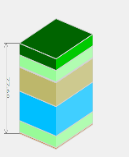 200.50200.50200.50200.50200.50200.50200.50200.50200.50200.50200.50200.50200.50200.50200.500.000.000.000.000.000.000.000.000.000.000.000.000.000.000.000.000.000.000.000.000.000.000.000.000.000.000.000.000.000.000.000.000.000.000.000.000.000.000.000.000.000.000.000.000.000.000.000.000.000.000.000.000.000.000.000.000.000.000.000.000.000.000.000.000.000.000.000.000.000.000.000.000.000.000.000.000.000.000.000.000.000.000.000.000.000.000.000.000.000.000.000.000.000.000.000.000.000.00Toplinska zaštita: Toplinska zaštita: Toplinska zaštita: Toplinska zaštita: Toplinska zaštita: Toplinska zaštita: Toplinska zaštita: Toplinska zaštita: Toplinska zaštita: Toplinska zaštita: Toplinska zaštita: Toplinska zaštita: Toplinska zaštita: Toplinska zaštita: Toplinska zaštita: Toplinska zaštita: Toplinska zaštita: Toplinska zaštita: Toplinska zaštita: Toplinska zaštita: Toplinska zaštita: Toplinska zaštita: Toplinska zaštita: Toplinska zaštita: Toplinska zaštita: Toplinska zaštita: Toplinska zaštita: Toplinska zaštita: Toplinska zaštita: Toplinska zaštita: Toplinska zaštita: Toplinska zaštita: Toplinska zaštita: Toplinska zaštita: Toplinska zaštita: Toplinska zaštita: U [W/m 2 K] = 0.18 ≤ 0.30 U [W/m 2 K] = 0.18 ≤ 0.30 U [W/m 2 K] = 0.18 ≤ 0.30 U [W/m 2 K] = 0.18 ≤ 0.30 U [W/m 2 K] = 0.18 ≤ 0.30 U [W/m 2 K] = 0.18 ≤ 0.30 U [W/m 2 K] = 0.18 ≤ 0.30 U [W/m 2 K] = 0.18 ≤ 0.30 U [W/m 2 K] = 0.18 ≤ 0.30 U [W/m 2 K] = 0.18 ≤ 0.30 U [W/m 2 K] = 0.18 ≤ 0.30 U [W/m 2 K] = 0.18 ≤ 0.30 U [W/m 2 K] = 0.18 ≤ 0.30 U [W/m 2 K] = 0.18 ≤ 0.30 U [W/m 2 K] = 0.18 ≤ 0.30 U [W/m 2 K] = 0.18 ≤ 0.30 U [W/m 2 K] = 0.18 ≤ 0.30 U [W/m 2 K] = 0.18 ≤ 0.30 U [W/m 2 K] = 0.18 ≤ 0.30 U [W/m 2 K] = 0.18 ≤ 0.30 U [W/m 2 K] = 0.18 ≤ 0.30 U [W/m 2 K] = 0.18 ≤ 0.30 U [W/m 2 K] = 0.18 ≤ 0.30 U [W/m 2 K] = 0.18 ≤ 0.30 U [W/m 2 K] = 0.18 ≤ 0.30 U [W/m 2 K] = 0.18 ≤ 0.30 U [W/m 2 K] = 0.18 ≤ 0.30 U [W/m 2 K] = 0.18 ≤ 0.30 U [W/m 2 K] = 0.18 ≤ 0.30 U [W/m 2 K] = 0.18 ≤ 0.30 U [W/m 2 K] = 0.18 ≤ 0.30 U [W/m 2 K] = 0.18 ≤ 0.30 U [W/m 2 K] = 0.18 ≤ 0.30 U [W/m 2 K] = 0.18 ≤ 0.30 U [W/m 2 K] = 0.18 ≤ 0.30 U [W/m 2 K] = 0.18 ≤ 0.30 U [W/m 2 K] = 0.18 ≤ 0.30 U [W/m 2 K] = 0.18 ≤ 0.30 U [W/m 2 K] = 0.18 ≤ 0.30 ZADOVOLJAVA ZADOVOLJAVA ZADOVOLJAVA ZADOVOLJAVA ZADOVOLJAVA ZADOVOLJAVA ZADOVOLJAVA ZADOVOLJAVA ZADOVOLJAVA ZADOVOLJAVA ZADOVOLJAVA ZADOVOLJAVA ZADOVOLJAVA ZADOVOLJAVA ZADOVOLJAVA ZADOVOLJAVA ZADOVOLJAVA ZADOVOLJAVA ZADOVOLJAVA ZADOVOLJAVA ZADOVOLJAVA ZADOVOLJAVA ZADOVOLJAVA ZADOVOLJAVA ZADOVOLJAVA ZADOVOLJAVA ZADOVOLJAVA ZADOVOLJAVA ZADOVOLJAVA ZADOVOLJAVA ZADOVOLJAVA ZADOVOLJAVA ZADOVOLJAVA ZADOVOLJAVA ZADOVOLJAVA ZADOVOLJAVA ZADOVOLJAVA ZADOVOLJAVA Površinska vlažnost: (Rizik okruženja s plijesni φ Si ≤ 0,8) Površinska vlažnost: (Rizik okruženja s plijesni φ Si ≤ 0,8) Površinska vlažnost: (Rizik okruženja s plijesni φ Si ≤ 0,8) Površinska vlažnost: (Rizik okruženja s plijesni φ Si ≤ 0,8) Površinska vlažnost: (Rizik okruženja s plijesni φ Si ≤ 0,8) Površinska vlažnost: (Rizik okruženja s plijesni φ Si ≤ 0,8) Površinska vlažnost: (Rizik okruženja s plijesni φ Si ≤ 0,8) Površinska vlažnost: (Rizik okruženja s plijesni φ Si ≤ 0,8) Površinska vlažnost: (Rizik okruženja s plijesni φ Si ≤ 0,8) Površinska vlažnost: (Rizik okruženja s plijesni φ Si ≤ 0,8) Površinska vlažnost: (Rizik okruženja s plijesni φ Si ≤ 0,8) Površinska vlažnost: (Rizik okruženja s plijesni φ Si ≤ 0,8) Površinska vlažnost: (Rizik okruženja s plijesni φ Si ≤ 0,8) Površinska vlažnost: (Rizik okruženja s plijesni φ Si ≤ 0,8) Površinska vlažnost: (Rizik okruženja s plijesni φ Si ≤ 0,8) Površinska vlažnost: (Rizik okruženja s plijesni φ Si ≤ 0,8) Površinska vlažnost: (Rizik okruženja s plijesni φ Si ≤ 0,8) Površinska vlažnost: (Rizik okruženja s plijesni φ Si ≤ 0,8) Površinska vlažnost: (Rizik okruženja s plijesni φ Si ≤ 0,8) Površinska vlažnost: (Rizik okruženja s plijesni φ Si ≤ 0,8) Površinska vlažnost: (Rizik okruženja s plijesni φ Si ≤ 0,8) Površinska vlažnost: (Rizik okruženja s plijesni φ Si ≤ 0,8) Površinska vlažnost: (Rizik okruženja s plijesni φ Si ≤ 0,8) Površinska vlažnost: (Rizik okruženja s plijesni φ Si ≤ 0,8) Površinska vlažnost: (Rizik okruženja s plijesni φ Si ≤ 0,8) Površinska vlažnost: (Rizik okruženja s plijesni φ Si ≤ 0,8) Površinska vlažnost: (Rizik okruženja s plijesni φ Si ≤ 0,8) Površinska vlažnost: (Rizik okruženja s plijesni φ Si ≤ 0,8) Površinska vlažnost: (Rizik okruženja s plijesni φ Si ≤ 0,8) Površinska vlažnost: (Rizik okruženja s plijesni φ Si ≤ 0,8) Površinska vlažnost: (Rizik okruženja s plijesni φ Si ≤ 0,8) Površinska vlažnost: (Rizik okruženja s plijesni φ Si ≤ 0,8) Površinska vlažnost: (Rizik okruženja s plijesni φ Si ≤ 0,8) Površinska vlažnost: (Rizik okruženja s plijesni φ Si ≤ 0,8) Površinska vlažnost: (Rizik okruženja s plijesni φ Si ≤ 0,8) Površinska vlažnost: (Rizik okruženja s plijesni φ Si ≤ 0,8) fRsi = 0.60 ≤ 0.96 fRsi = 0.60 ≤ 0.96 fRsi = 0.60 ≤ 0.96 fRsi = 0.60 ≤ 0.96 fRsi = 0.60 ≤ 0.96 fRsi = 0.60 ≤ 0.96 fRsi = 0.60 ≤ 0.96 fRsi = 0.60 ≤ 0.96 fRsi = 0.60 ≤ 0.96 fRsi = 0.60 ≤ 0.96 fRsi = 0.60 ≤ 0.96 fRsi = 0.60 ≤ 0.96 fRsi = 0.60 ≤ 0.96 fRsi = 0.60 ≤ 0.96 fRsi = 0.60 ≤ 0.96 fRsi = 0.60 ≤ 0.96 fRsi = 0.60 ≤ 0.96 fRsi = 0.60 ≤ 0.96 fRsi = 0.60 ≤ 0.96 fRsi = 0.60 ≤ 0.96 fRsi = 0.60 ≤ 0.96 fRsi = 0.60 ≤ 0.96 fRsi = 0.60 ≤ 0.96 fRsi = 0.60 ≤ 0.96 fRsi = 0.60 ≤ 0.96 fRsi = 0.60 ≤ 0.96 fRsi = 0.60 ≤ 0.96 fRsi = 0.60 ≤ 0.96 fRsi = 0.60 ≤ 0.96 fRsi = 0.60 ≤ 0.96 fRsi = 0.60 ≤ 0.96 fRsi = 0.60 ≤ 0.96 fRsi = 0.60 ≤ 0.96 fRsi = 0.60 ≤ 0.96 fRsi = 0.60 ≤ 0.96 fRsi = 0.60 ≤ 0.96 fRsi = 0.60 ≤ 0.96 fRsi = 0.60 ≤ 0.96 fRsi = 0.60 ≤ 0.96 ZADOVOLJAVA ZADOVOLJAVA ZADOVOLJAVA ZADOVOLJAVA ZADOVOLJAVA ZADOVOLJAVA ZADOVOLJAVA ZADOVOLJAVA ZADOVOLJAVA ZADOVOLJAVA ZADOVOLJAVA ZADOVOLJAVA ZADOVOLJAVA ZADOVOLJAVA ZADOVOLJAVA ZADOVOLJAVA ZADOVOLJAVA ZADOVOLJAVA ZADOVOLJAVA ZADOVOLJAVA ZADOVOLJAVA ZADOVOLJAVA ZADOVOLJAVA ZADOVOLJAVA ZADOVOLJAVA ZADOVOLJAVA ZADOVOLJAVA ZADOVOLJAVA ZADOVOLJAVA ZADOVOLJAVA ZADOVOLJAVA ZADOVOLJAVA ZADOVOLJAVA ZADOVOLJAVA ZADOVOLJAVA ZADOVOLJAVA ZADOVOLJAVA ZADOVOLJAVA Unutarnja kondenzacija: Unutarnja kondenzacija: Unutarnja kondenzacija: Unutarnja kondenzacija: Unutarnja kondenzacija: Unutarnja kondenzacija: Unutarnja kondenzacija: Unutarnja kondenzacija: Unutarnja kondenzacija: Unutarnja kondenzacija: Unutarnja kondenzacija: Unutarnja kondenzacija: Unutarnja kondenzacija: Unutarnja kondenzacija: Unutarnja kondenzacija: Unutarnja kondenzacija: Unutarnja kondenzacija: Unutarnja kondenzacija: Unutarnja kondenzacija: Unutarnja kondenzacija: Unutarnja kondenzacija: Unutarnja kondenzacija: Unutarnja kondenzacija: Unutarnja kondenzacija: Unutarnja kondenzacija: Unutarnja kondenzacija: Unutarnja kondenzacija: Unutarnja kondenzacija: Unutarnja kondenzacija: Unutarnja kondenzacija: Unutarnja kondenzacija: Unutarnja kondenzacija: Unutarnja kondenzacija: Unutarnja kondenzacija: Unutarnja kondenzacija: Unutarnja kondenzacija: ΣM a,god = 0,00 ΣM a,god = 0,00 ΣM a,god = 0,00 ΣM a,god = 0,00 ΣM a,god = 0,00 ΣM a,god = 0,00 ΣM a,god = 0,00 ΣM a,god = 0,00 ΣM a,god = 0,00 ΣM a,god = 0,00 ΣM a,god = 0,00 ΣM a,god = 0,00 ΣM a,god = 0,00 ΣM a,god = 0,00 ΣM a,god = 0,00 ΣM a,god = 0,00 ΣM a,god = 0,00 ΣM a,god = 0,00 ΣM a,god = 0,00 ΣM a,god = 0,00 ΣM a,god = 0,00 ΣM a,god = 0,00 ΣM a,god = 0,00 ΣM a,god = 0,00 ΣM a,god = 0,00 ΣM a,god = 0,00 ΣM a,god = 0,00 ΣM a,god = 0,00 ΣM a,god = 0,00 ΣM a,god = 0,00 ΣM a,god = 0,00 ΣM a,god = 0,00 ΣM a,god = 0,00 ΣM a,god = 0,00 ΣM a,god = 0,00 ΣM a,god = 0,00 ΣM a,god = 0,00 ΣM a,god = 0,00 ΣM a,god = 0,00 ZADOVOLJAVA ZADOVOLJAVA ZADOVOLJAVA ZADOVOLJAVA ZADOVOLJAVA ZADOVOLJAVA ZADOVOLJAVA ZADOVOLJAVA ZADOVOLJAVA ZADOVOLJAVA ZADOVOLJAVA ZADOVOLJAVA ZADOVOLJAVA ZADOVOLJAVA ZADOVOLJAVA ZADOVOLJAVA ZADOVOLJAVA ZADOVOLJAVA ZADOVOLJAVA ZADOVOLJAVA ZADOVOLJAVA ZADOVOLJAVA ZADOVOLJAVA ZADOVOLJAVA ZADOVOLJAVA ZADOVOLJAVA ZADOVOLJAVA ZADOVOLJAVA ZADOVOLJAVA ZADOVOLJAVA ZADOVOLJAVA ZADOVOLJAVA ZADOVOLJAVA ZADOVOLJAVA ZADOVOLJAVA ZADOVOLJAVA ZADOVOLJAVA ZADOVOLJAVA Dinamičke karakteristike: Dinamičke karakteristike: Dinamičke karakteristike: Dinamičke karakteristike: Dinamičke karakteristike: Dinamičke karakteristike: Dinamičke karakteristike: Dinamičke karakteristike: Dinamičke karakteristike: Dinamičke karakteristike: Dinamičke karakteristike: Dinamičke karakteristike: Dinamičke karakteristike: Dinamičke karakteristike: Dinamičke karakteristike: Dinamičke karakteristike: Dinamičke karakteristike: Dinamičke karakteristike: Dinamičke karakteristike: Dinamičke karakteristike: Dinamičke karakteristike: Dinamičke karakteristike: Dinamičke karakteristike: Dinamičke karakteristike: Dinamičke karakteristike: Dinamičke karakteristike: Dinamičke karakteristike: Dinamičke karakteristike: Dinamičke karakteristike: Dinamičke karakteristike: Dinamičke karakteristike: Dinamičke karakteristike: Dinamičke karakteristike: Dinamičke karakteristike: Dinamičke karakteristike: Dinamičke karakteristike: 714.65 ≥ 100 kg/m 2 U = 0.18 ≤ 0.30 714.65 ≥ 100 kg/m 2 U = 0.18 ≤ 0.30 714.65 ≥ 100 kg/m 2 U = 0.18 ≤ 0.30 714.65 ≥ 100 kg/m 2 U = 0.18 ≤ 0.30 714.65 ≥ 100 kg/m 2 U = 0.18 ≤ 0.30 714.65 ≥ 100 kg/m 2 U = 0.18 ≤ 0.30 714.65 ≥ 100 kg/m 2 U = 0.18 ≤ 0.30 714.65 ≥ 100 kg/m 2 U = 0.18 ≤ 0.30 714.65 ≥ 100 kg/m 2 U = 0.18 ≤ 0.30 714.65 ≥ 100 kg/m 2 U = 0.18 ≤ 0.30 714.65 ≥ 100 kg/m 2 U = 0.18 ≤ 0.30 714.65 ≥ 100 kg/m 2 U = 0.18 ≤ 0.30 714.65 ≥ 100 kg/m 2 U = 0.18 ≤ 0.30 714.65 ≥ 100 kg/m 2 U = 0.18 ≤ 0.30 714.65 ≥ 100 kg/m 2 U = 0.18 ≤ 0.30 714.65 ≥ 100 kg/m 2 U = 0.18 ≤ 0.30 714.65 ≥ 100 kg/m 2 U = 0.18 ≤ 0.30 714.65 ≥ 100 kg/m 2 U = 0.18 ≤ 0.30 714.65 ≥ 100 kg/m 2 U = 0.18 ≤ 0.30 714.65 ≥ 100 kg/m 2 U = 0.18 ≤ 0.30 714.65 ≥ 100 kg/m 2 U = 0.18 ≤ 0.30 714.65 ≥ 100 kg/m 2 U = 0.18 ≤ 0.30 714.65 ≥ 100 kg/m 2 U = 0.18 ≤ 0.30 714.65 ≥ 100 kg/m 2 U = 0.18 ≤ 0.30 714.65 ≥ 100 kg/m 2 U = 0.18 ≤ 0.30 714.65 ≥ 100 kg/m 2 U = 0.18 ≤ 0.30 714.65 ≥ 100 kg/m 2 U = 0.18 ≤ 0.30 714.65 ≥ 100 kg/m 2 U = 0.18 ≤ 0.30 714.65 ≥ 100 kg/m 2 U = 0.18 ≤ 0.30 714.65 ≥ 100 kg/m 2 U = 0.18 ≤ 0.30 714.65 ≥ 100 kg/m 2 U = 0.18 ≤ 0.30 714.65 ≥ 100 kg/m 2 U = 0.18 ≤ 0.30 714.65 ≥ 100 kg/m 2 U = 0.18 ≤ 0.30 714.65 ≥ 100 kg/m 2 U = 0.18 ≤ 0.30 714.65 ≥ 100 kg/m 2 U = 0.18 ≤ 0.30 714.65 ≥ 100 kg/m 2 U = 0.18 ≤ 0.30 714.65 ≥ 100 kg/m 2 U = 0.18 ≤ 0.30 714.65 ≥ 100 kg/m 2 U = 0.18 ≤ 0.30 714.65 ≥ 100 kg/m 2 U = 0.18 ≤ 0.30 ZADOVOLJAVA ZADOVOLJAVA ZADOVOLJAVA ZADOVOLJAVA ZADOVOLJAVA ZADOVOLJAVA ZADOVOLJAVA ZADOVOLJAVA ZADOVOLJAVA ZADOVOLJAVA ZADOVOLJAVA ZADOVOLJAVA ZADOVOLJAVA ZADOVOLJAVA ZADOVOLJAVA ZADOVOLJAVA ZADOVOLJAVA ZADOVOLJAVA ZADOVOLJAVA ZADOVOLJAVA ZADOVOLJAVA ZADOVOLJAVA ZADOVOLJAVA ZADOVOLJAVA ZADOVOLJAVA ZADOVOLJAVA ZADOVOLJAVA ZADOVOLJAVA ZADOVOLJAVA ZADOVOLJAVA ZADOVOLJAVA ZADOVOLJAVA ZADOVOLJAVA ZADOVOLJAVA ZADOVOLJAVA ZADOVOLJAVA ZADOVOLJAVA ZADOVOLJAVA Dinamičke karakteristike: Dinamičke karakteristike: Dinamičke karakteristike: Dinamičke karakteristike: Dinamičke karakteristike: Dinamičke karakteristike: Dinamičke karakteristike: Dinamičke karakteristike: Dinamičke karakteristike: Dinamičke karakteristike: Dinamičke karakteristike: Dinamičke karakteristike: Dinamičke karakteristike: Dinamičke karakteristike: Dinamičke karakteristike: Dinamičke karakteristike: Dinamičke karakteristike: Dinamičke karakteristike: Dinamičke karakteristike: Dinamičke karakteristike: Dinamičke karakteristike: Dinamičke karakteristike: Dinamičke karakteristike: Dinamičke karakteristike: Dinamičke karakteristike: Dinamičke karakteristike: Dinamičke karakteristike: Dinamičke karakteristike: Dinamičke karakteristike: Dinamičke karakteristike: Dinamičke karakteristike: Dinamičke karakteristike: Dinamičke karakteristike: Dinamičke karakteristike: Dinamičke karakteristike: Dinamičke karakteristike: 714.65 ≥ 100 kg/m 2 U = 0.18 ≤ 0.30 714.65 ≥ 100 kg/m 2 U = 0.18 ≤ 0.30 714.65 ≥ 100 kg/m 2 U = 0.18 ≤ 0.30 714.65 ≥ 100 kg/m 2 U = 0.18 ≤ 0.30 714.65 ≥ 100 kg/m 2 U = 0.18 ≤ 0.30 714.65 ≥ 100 kg/m 2 U = 0.18 ≤ 0.30 714.65 ≥ 100 kg/m 2 U = 0.18 ≤ 0.30 714.65 ≥ 100 kg/m 2 U = 0.18 ≤ 0.30 714.65 ≥ 100 kg/m 2 U = 0.18 ≤ 0.30 714.65 ≥ 100 kg/m 2 U = 0.18 ≤ 0.30 714.65 ≥ 100 kg/m 2 U = 0.18 ≤ 0.30 714.65 ≥ 100 kg/m 2 U = 0.18 ≤ 0.30 714.65 ≥ 100 kg/m 2 U = 0.18 ≤ 0.30 714.65 ≥ 100 kg/m 2 U = 0.18 ≤ 0.30 714.65 ≥ 100 kg/m 2 U = 0.18 ≤ 0.30 714.65 ≥ 100 kg/m 2 U = 0.18 ≤ 0.30 714.65 ≥ 100 kg/m 2 U = 0.18 ≤ 0.30 714.65 ≥ 100 kg/m 2 U = 0.18 ≤ 0.30 714.65 ≥ 100 kg/m 2 U = 0.18 ≤ 0.30 714.65 ≥ 100 kg/m 2 U = 0.18 ≤ 0.30 714.65 ≥ 100 kg/m 2 U = 0.18 ≤ 0.30 714.65 ≥ 100 kg/m 2 U = 0.18 ≤ 0.30 714.65 ≥ 100 kg/m 2 U = 0.18 ≤ 0.30 714.65 ≥ 100 kg/m 2 U = 0.18 ≤ 0.30 714.65 ≥ 100 kg/m 2 U = 0.18 ≤ 0.30 714.65 ≥ 100 kg/m 2 U = 0.18 ≤ 0.30 714.65 ≥ 100 kg/m 2 U = 0.18 ≤ 0.30 714.65 ≥ 100 kg/m 2 U = 0.18 ≤ 0.30 714.65 ≥ 100 kg/m 2 U = 0.18 ≤ 0.30 714.65 ≥ 100 kg/m 2 U = 0.18 ≤ 0.30 714.65 ≥ 100 kg/m 2 U = 0.18 ≤ 0.30 714.65 ≥ 100 kg/m 2 U = 0.18 ≤ 0.30 714.65 ≥ 100 kg/m 2 U = 0.18 ≤ 0.30 714.65 ≥ 100 kg/m 2 U = 0.18 ≤ 0.30 714.65 ≥ 100 kg/m 2 U = 0.18 ≤ 0.30 714.65 ≥ 100 kg/m 2 U = 0.18 ≤ 0.30 714.65 ≥ 100 kg/m 2 U = 0.18 ≤ 0.30 714.65 ≥ 100 kg/m 2 U = 0.18 ≤ 0.30 714.65 ≥ 100 kg/m 2 U = 0.18 ≤ 0.30 ZADOVOLJAVA ZADOVOLJAVA ZADOVOLJAVA ZADOVOLJAVA ZADOVOLJAVA ZADOVOLJAVA ZADOVOLJAVA ZADOVOLJAVA ZADOVOLJAVA ZADOVOLJAVA ZADOVOLJAVA ZADOVOLJAVA ZADOVOLJAVA ZADOVOLJAVA ZADOVOLJAVA ZADOVOLJAVA ZADOVOLJAVA ZADOVOLJAVA ZADOVOLJAVA ZADOVOLJAVA ZADOVOLJAVA ZADOVOLJAVA ZADOVOLJAVA ZADOVOLJAVA ZADOVOLJAVA ZADOVOLJAVA ZADOVOLJAVA ZADOVOLJAVA ZADOVOLJAVA ZADOVOLJAVA ZADOVOLJAVA ZADOVOLJAVA ZADOVOLJAVA ZADOVOLJAVA ZADOVOLJAVA ZADOVOLJAVA ZADOVOLJAVA ZADOVOLJAVA Slojevi građevnog dijela u smjeru toplinskog toka Slojevi građevnog dijela u smjeru toplinskog toka Slojevi građevnog dijela u smjeru toplinskog toka Slojevi građevnog dijela u smjeru toplinskog toka Slojevi građevnog dijela u smjeru toplinskog toka Slojevi građevnog dijela u smjeru toplinskog toka Slojevi građevnog dijela u smjeru toplinskog toka Slojevi građevnog dijela u smjeru toplinskog toka Slojevi građevnog dijela u smjeru toplinskog toka Slojevi građevnog dijela u smjeru toplinskog toka Slojevi građevnog dijela u smjeru toplinskog toka Slojevi građevnog dijela u smjeru toplinskog toka Slojevi građevnog dijela u smjeru toplinskog toka Slojevi građevnog dijela u smjeru toplinskog toka Slojevi građevnog dijela u smjeru toplinskog toka Slojevi građevnog dijela u smjeru toplinskog toka Slojevi građevnog dijela u smjeru toplinskog toka Slojevi građevnog dijela u smjeru toplinskog toka Slojevi građevnog dijela u smjeru toplinskog toka Slojevi građevnog dijela u smjeru toplinskog toka Slojevi građevnog dijela u smjeru toplinskog toka Slojevi građevnog dijela u smjeru toplinskog toka Slojevi građevnog dijela u smjeru toplinskog toka Slojevi građevnog dijela u smjeru toplinskog toka Slojevi građevnog dijela u smjeru toplinskog toka Slojevi građevnog dijela u smjeru toplinskog toka Slojevi građevnog dijela u smjeru toplinskog toka Slojevi građevnog dijela u smjeru toplinskog toka Slojevi građevnog dijela u smjeru toplinskog toka Slojevi građevnog dijela u smjeru toplinskog toka Slojevi građevnog dijela u smjeru toplinskog toka Slojevi građevnog dijela u smjeru toplinskog toka Slojevi građevnog dijela u smjeru toplinskog toka Slojevi građevnog dijela u smjeru toplinskog toka Slojevi građevnog dijela u smjeru toplinskog toka Slojevi građevnog dijela u smjeru toplinskog toka Slojevi građevnog dijela u smjeru toplinskog toka Slojevi građevnog dijela u smjeru toplinskog toka Slojevi građevnog dijela u smjeru toplinskog toka Slojevi građevnog dijela u smjeru toplinskog toka Slojevi građevnog dijela u smjeru toplinskog toka Slojevi građevnog dijela u smjeru toplinskog toka Slojevi građevnog dijela u smjeru toplinskog toka Slojevi građevnog dijela u smjeru toplinskog toka Slojevi građevnog dijela u smjeru toplinskog toka Slojevi građevnog dijela u smjeru toplinskog toka Slojevi građevnog dijela u smjeru toplinskog toka Slojevi građevnog dijela u smjeru toplinskog toka Slojevi građevnog dijela u smjeru toplinskog toka Slojevi građevnog dijela u smjeru toplinskog toka Slojevi građevnog dijela u smjeru toplinskog toka Slojevi građevnog dijela u smjeru toplinskog toka Slojevi građevnog dijela u smjeru toplinskog toka Slojevi građevnog dijela u smjeru toplinskog toka d[cm] d[cm] d[cm] d[cm] d[cm] d[cm] d[cm] d[cm] d[cm] d[cm] d[cm] d[cm] d[cm] d[cm] d[cm] d[cm] d[cm] d[cm] ρ[kg/m 3 ] ρ[kg/m 3 ] ρ[kg/m 3 ] ρ[kg/m 3 ] ρ[kg/m 3 ] ρ[kg/m 3 ] ρ[kg/m 3 ] ρ[kg/m 3 ] ρ[kg/m 3 ] ρ[kg/m 3 ] ρ[kg/m 3 ] ρ[kg/m 3 ] ρ[kg/m 3 ] ρ[kg/m 3 ] ρ[kg/m 3 ] ρ[kg/m 3 ] ρ[kg/m 3 ] ρ[kg/m 3 ] ρ[kg/m 3 ] ρ[kg/m 3 ] ρ[kg/m 3 ] ρ[kg/m 3 ] λ[W/mK] λ[W/mK] λ[W/mK] λ[W/mK] λ[W/mK] λ[W/mK] λ[W/mK] λ[W/mK] λ[W/mK] λ[W/mK] λ[W/mK] λ[W/mK] λ[W/mK] λ[W/mK] λ[W/mK] λ[W/mK] λ[W/mK] λ[W/mK] λ[W/mK] λ[W/mK] λ[W/mK] λ[W/mK] λ[W/mK] λ[W/mK] R[m 2 K/W] R[m 2 K/W] R[m 2 K/W] R[m 2 K/W] R[m 2 K/W] R[m 2 K/W] R[m 2 K/W] R[m 2 K/W] R[m 2 K/W] R[m 2 K/W] R[m 2 K/W] R[m 2 K/W] R[m 2 K/W] R[m 2 K/W] 1 1 1 1 1 1 4.01 Gipskartonske ploče 4.01 Gipskartonske ploče 4.01 Gipskartonske ploče 4.01 Gipskartonske ploče 4.01 Gipskartonske ploče 4.01 Gipskartonske ploče 4.01 Gipskartonske ploče 4.01 Gipskartonske ploče 4.01 Gipskartonske ploče 4.01 Gipskartonske ploče 4.01 Gipskartonske ploče 4.01 Gipskartonske ploče 4.01 Gipskartonske ploče 4.01 Gipskartonske ploče 4.01 Gipskartonske ploče 4.01 Gipskartonske ploče 4.01 Gipskartonske ploče 4.01 Gipskartonske ploče 4.01 Gipskartonske ploče 4.01 Gipskartonske ploče 4.01 Gipskartonske ploče 4.01 Gipskartonske ploče 4.01 Gipskartonske ploče 4.01 Gipskartonske ploče 4.01 Gipskartonske ploče 4.01 Gipskartonske ploče 4.01 Gipskartonske ploče 4.01 Gipskartonske ploče 4.01 Gipskartonske ploče 4.01 Gipskartonske ploče 4.01 Gipskartonske ploče 4.01 Gipskartonske ploče 4.01 Gipskartonske ploče 4.01 Gipskartonske ploče 4.01 Gipskartonske ploče 4.01 Gipskartonske ploče 4.01 Gipskartonske ploče 4.01 Gipskartonske ploče 4.01 Gipskartonske ploče 4.01 Gipskartonske ploče 4.01 Gipskartonske ploče 4.01 Gipskartonske ploče 4.01 Gipskartonske ploče 4.01 Gipskartonske ploče 4.01 Gipskartonske ploče 4.01 Gipskartonske ploče 4.01 Gipskartonske ploče 4.01 Gipskartonske ploče 4.01 Gipskartonske ploče 4.01 Gipskartonske ploče 4.01 Gipskartonske ploče 4.01 Gipskartonske ploče 4.01 Gipskartonske ploče 4.01 Gipskartonske ploče 1.500 1.500 1.500 1.500 1.500 1.500 1.500 1.500 1.500 1.500 1.500 1.500 1.500 1.500 1.500 1.500 1.500 1.500 900.00 900.00 900.00 900.00 900.00 900.00 900.00 900.00 900.00 900.00 900.00 900.00 900.00 900.00 900.00 900.00 900.00 900.00 900.00 900.00 900.00 900.00 0.250 0.250 0.250 0.250 0.250 0.250 0.250 0.250 0.250 0.250 0.250 0.250 0.250 0.250 0.250 0.250 0.250 0.250 0.250 0.250 0.250 0.250 0.250 0.250 0.060 0.060 0.060 0.060 0.060 0.060 0.060 0.060 0.060 0.060 0.060 0.060 0.060 0.060 2 2 2 2 2 2 7.01 Mineralna vuna (MW) 7.01 Mineralna vuna (MW) 7.01 Mineralna vuna (MW) 7.01 Mineralna vuna (MW) 7.01 Mineralna vuna (MW) 7.01 Mineralna vuna (MW) 7.01 Mineralna vuna (MW) 7.01 Mineralna vuna (MW) 7.01 Mineralna vuna (MW) 7.01 Mineralna vuna (MW) 7.01 Mineralna vuna (MW) 7.01 Mineralna vuna (MW) 7.01 Mineralna vuna (MW) 7.01 Mineralna vuna (MW) 7.01 Mineralna vuna (MW) 7.01 Mineralna vuna (MW) 7.01 Mineralna vuna (MW) 7.01 Mineralna vuna (MW) 7.01 Mineralna vuna (MW) 7.01 Mineralna vuna (MW) 7.01 Mineralna vuna (MW) 7.01 Mineralna vuna (MW) 7.01 Mineralna vuna (MW) 7.01 Mineralna vuna (MW) 7.01 Mineralna vuna (MW) 7.01 Mineralna vuna (MW) 7.01 Mineralna vuna (MW) 7.01 Mineralna vuna (MW) 7.01 Mineralna vuna (MW) 7.01 Mineralna vuna (MW) 7.01 Mineralna vuna (MW) 7.01 Mineralna vuna (MW) 7.01 Mineralna vuna (MW) 7.01 Mineralna vuna (MW) 7.01 Mineralna vuna (MW) 7.01 Mineralna vuna (MW) 7.01 Mineralna vuna (MW) 7.01 Mineralna vuna (MW) 7.01 Mineralna vuna (MW) 7.01 Mineralna vuna (MW) 7.01 Mineralna vuna (MW) 7.01 Mineralna vuna (MW) 7.01 Mineralna vuna (MW) 7.01 Mineralna vuna (MW) 7.01 Mineralna vuna (MW) 7.01 Mineralna vuna (MW) 7.01 Mineralna vuna (MW) 7.01 Mineralna vuna (MW) 7.01 Mineralna vuna (MW) 7.01 Mineralna vuna (MW) 7.01 Mineralna vuna (MW) 7.01 Mineralna vuna (MW) 7.01 Mineralna vuna (MW) 7.01 Mineralna vuna (MW) 10.000 10.000 10.000 10.000 10.000 10.000 10.000 10.000 10.000 10.000 10.000 10.000 10.000 10.000 10.000 10.000 10.000 10.000 105.00 105.00 105.00 105.00 105.00 105.00 105.00 105.00 105.00 105.00 105.00 105.00 105.00 105.00 105.00 105.00 105.00 105.00 105.00 105.00 105.00 105.00 0.042 0.042 0.042 0.042 0.042 0.042 0.042 0.042 0.042 0.042 0.042 0.042 0.042 0.042 0.042 0.042 0.042 0.042 0.042 0.042 0.042 0.042 0.042 0.042 2.381 2.381 2.381 2.381 2.381 2.381 2.381 2.381 2.381 2.381 2.381 2.381 2.381 2.381 3 3 3 3 3 3 Neprovjetravan sloj zraka Neprovjetravan sloj zraka Neprovjetravan sloj zraka Neprovjetravan sloj zraka Neprovjetravan sloj zraka Neprovjetravan sloj zraka Neprovjetravan sloj zraka Neprovjetravan sloj zraka Neprovjetravan sloj zraka Neprovjetravan sloj zraka Neprovjetravan sloj zraka Neprovjetravan sloj zraka Neprovjetravan sloj zraka Neprovjetravan sloj zraka Neprovjetravan sloj zraka Neprovjetravan sloj zraka Neprovjetravan sloj zraka Neprovjetravan sloj zraka Neprovjetravan sloj zraka Neprovjetravan sloj zraka Neprovjetravan sloj zraka Neprovjetravan sloj zraka Neprovjetravan sloj zraka Neprovjetravan sloj zraka Neprovjetravan sloj zraka Neprovjetravan sloj zraka Neprovjetravan sloj zraka Neprovjetravan sloj zraka Neprovjetravan sloj zraka Neprovjetravan sloj zraka Neprovjetravan sloj zraka Neprovjetravan sloj zraka Neprovjetravan sloj zraka Neprovjetravan sloj zraka Neprovjetravan sloj zraka Neprovjetravan sloj zraka Neprovjetravan sloj zraka Neprovjetravan sloj zraka Neprovjetravan sloj zraka Neprovjetravan sloj zraka Neprovjetravan sloj zraka Neprovjetravan sloj zraka Neprovjetravan sloj zraka Neprovjetravan sloj zraka Neprovjetravan sloj zraka Neprovjetravan sloj zraka Neprovjetravan sloj zraka Neprovjetravan sloj zraka Neprovjetravan sloj zraka Neprovjetravan sloj zraka Neprovjetravan sloj zraka Neprovjetravan sloj zraka Neprovjetravan sloj zraka Neprovjetravan sloj zraka 25.000 25.000 25.000 25.000 25.000 25.000 25.000 25.000 25.000 25.000 25.000 25.000 25.000 25.000 25.000 25.000 25.000 25.000 - - - - - - - - - - - - - - - - - - - - - - - - - - - - - - - - - - - - - - - - - - - - - - R g = 0.160 R g = 0.160 R g = 0.160 R g = 0.160 R g = 0.160 R g = 0.160 R g = 0.160 R g = 0.160 R g = 0.160 R g = 0.160 R g = 0.160 R g = 0.160 R g = 0.160 R g = 0.160 4 4 4 4 4 4 2.01 Armirani beton 2.01 Armirani beton 2.01 Armirani beton 2.01 Armirani beton 2.01 Armirani beton 2.01 Armirani beton 2.01 Armirani beton 2.01 Armirani beton 2.01 Armirani beton 2.01 Armirani beton 2.01 Armirani beton 2.01 Armirani beton 2.01 Armirani beton 2.01 Armirani beton 2.01 Armirani beton 2.01 Armirani beton 2.01 Armirani beton 2.01 Armirani beton 2.01 Armirani beton 2.01 Armirani beton 2.01 Armirani beton 2.01 Armirani beton 2.01 Armirani beton 2.01 Armirani beton 2.01 Armirani beton 2.01 Armirani beton 2.01 Armirani beton 2.01 Armirani beton 2.01 Armirani beton 2.01 Armirani beton 2.01 Armirani beton 2.01 Armirani beton 2.01 Armirani beton 2.01 Armirani beton 2.01 Armirani beton 2.01 Armirani beton 2.01 Armirani beton 2.01 Armirani beton 2.01 Armirani beton 2.01 Armirani beton 2.01 Armirani beton 2.01 Armirani beton 2.01 Armirani beton 2.01 Armirani beton 2.01 Armirani beton 2.01 Armirani beton 2.01 Armirani beton 2.01 Armirani beton 2.01 Armirani beton 2.01 Armirani beton 2.01 Armirani beton 2.01 Armirani beton 2.01 Armirani beton 2.01 Armirani beton 20.000 20.000 20.000 20.000 20.000 20.000 20.000 20.000 20.000 20.000 20.000 20.000 20.000 20.000 20.000 20.000 20.000 20.000 2500.00 2500.00 2500.00 2500.00 2500.00 2500.00 2500.00 2500.00 2500.00 2500.00 2500.00 2500.00 2500.00 2500.00 2500.00 2500.00 2500.00 2500.00 2500.00 2500.00 2500.00 2500.00 2.600 2.600 2.600 2.600 2.600 2.600 2.600 2.600 2.600 2.600 2.600 2.600 2.600 2.600 2.600 2.600 2.600 2.600 2.600 2.600 2.600 2.600 2.600 2.600 0.077 0.077 0.077 0.077 0.077 0.077 0.077 0.077 0.077 0.077 0.077 0.077 0.077 0.077 5 5 5 5 5 5 Bitumenska traka s uloškom od Al folije Bitumenska traka s uloškom od Al folije Bitumenska traka s uloškom od Al folije Bitumenska traka s uloškom od Al folije Bitumenska traka s uloškom od Al folije Bitumenska traka s uloškom od Al folije Bitumenska traka s uloškom od Al folije Bitumenska traka s uloškom od Al folije Bitumenska traka s uloškom od Al folije Bitumenska traka s uloškom od Al folije Bitumenska traka s uloškom od Al folije Bitumenska traka s uloškom od Al folije Bitumenska traka s uloškom od Al folije Bitumenska traka s uloškom od Al folije Bitumenska traka s uloškom od Al folije Bitumenska traka s uloškom od Al folije Bitumenska traka s uloškom od Al folije Bitumenska traka s uloškom od Al folije Bitumenska traka s uloškom od Al folije Bitumenska traka s uloškom od Al folije Bitumenska traka s uloškom od Al folije Bitumenska traka s uloškom od Al folije Bitumenska traka s uloškom od Al folije Bitumenska traka s uloškom od Al folije Bitumenska traka s uloškom od Al folije Bitumenska traka s uloškom od Al folije Bitumenska traka s uloškom od Al folije Bitumenska traka s uloškom od Al folije Bitumenska traka s uloškom od Al folije Bitumenska traka s uloškom od Al folije Bitumenska traka s uloškom od Al folije Bitumenska traka s uloškom od Al folije Bitumenska traka s uloškom od Al folije Bitumenska traka s uloškom od Al folije Bitumenska traka s uloškom od Al folije Bitumenska traka s uloškom od Al folije Bitumenska traka s uloškom od Al folije Bitumenska traka s uloškom od Al folije Bitumenska traka s uloškom od Al folije Bitumenska traka s uloškom od Al folije Bitumenska traka s uloškom od Al folije Bitumenska traka s uloškom od Al folije Bitumenska traka s uloškom od Al folije Bitumenska traka s uloškom od Al folije Bitumenska traka s uloškom od Al folije Bitumenska traka s uloškom od Al folije Bitumenska traka s uloškom od Al folije Bitumenska traka s uloškom od Al folije Bitumenska traka s uloškom od Al folije Bitumenska traka s uloškom od Al folije Bitumenska traka s uloškom od Al folije Bitumenska traka s uloškom od Al folije Bitumenska traka s uloškom od Al folije Bitumenska traka s uloškom od Al folije 1.000 1.000 1.000 1.000 1.000 1.000 1.000 1.000 1.000 1.000 1.000 1.000 1.000 1.000 1.000 1.000 1.000 1.000 1600.00 1600.00 1600.00 1600.00 1600.00 1600.00 1600.00 1600.00 1600.00 1600.00 1600.00 1600.00 1600.00 1600.00 1600.00 1600.00 1600.00 1600.00 1600.00 1600.00 1600.00 1600.00 160.000 160.000 160.000 160.000 160.000 160.000 160.000 160.000 160.000 160.000 160.000 160.000 160.000 160.000 160.000 160.000 160.000 160.000 160.000 160.000 160.000 160.000 160.000 160.000 0.010 0.010 0.010 0.010 0.010 0.010 0.010 0.010 0.010 0.010 0.010 0.010 0.010 0.010 6 6 6 6 6 6 7.03 Ekstrudirana polistir. pjena (XPS) 7.03 Ekstrudirana polistir. pjena (XPS) 7.03 Ekstrudirana polistir. pjena (XPS) 7.03 Ekstrudirana polistir. pjena (XPS) 7.03 Ekstrudirana polistir. pjena (XPS) 7.03 Ekstrudirana polistir. pjena (XPS) 7.03 Ekstrudirana polistir. pjena (XPS) 7.03 Ekstrudirana polistir. pjena (XPS) 7.03 Ekstrudirana polistir. pjena (XPS) 7.03 Ekstrudirana polistir. pjena (XPS) 7.03 Ekstrudirana polistir. pjena (XPS) 7.03 Ekstrudirana polistir. pjena (XPS) 7.03 Ekstrudirana polistir. pjena (XPS) 7.03 Ekstrudirana polistir. pjena (XPS) 7.03 Ekstrudirana polistir. pjena (XPS) 7.03 Ekstrudirana polistir. pjena (XPS) 7.03 Ekstrudirana polistir. pjena (XPS) 7.03 Ekstrudirana polistir. pjena (XPS) 7.03 Ekstrudirana polistir. pjena (XPS) 7.03 Ekstrudirana polistir. pjena (XPS) 7.03 Ekstrudirana polistir. pjena (XPS) 7.03 Ekstrudirana polistir. pjena (XPS) 7.03 Ekstrudirana polistir. pjena (XPS) 7.03 Ekstrudirana polistir. pjena (XPS) 7.03 Ekstrudirana polistir. pjena (XPS) 7.03 Ekstrudirana polistir. pjena (XPS) 7.03 Ekstrudirana polistir. pjena (XPS) 7.03 Ekstrudirana polistir. pjena (XPS) 7.03 Ekstrudirana polistir. pjena (XPS) 7.03 Ekstrudirana polistir. pjena (XPS) 7.03 Ekstrudirana polistir. pjena (XPS) 7.03 Ekstrudirana polistir. pjena (XPS) 7.03 Ekstrudirana polistir. pjena (XPS) 7.03 Ekstrudirana polistir. pjena (XPS) 7.03 Ekstrudirana polistir. pjena (XPS) 7.03 Ekstrudirana polistir. pjena (XPS) 7.03 Ekstrudirana polistir. pjena (XPS) 7.03 Ekstrudirana polistir. pjena (XPS) 7.03 Ekstrudirana polistir. pjena (XPS) 7.03 Ekstrudirana polistir. pjena (XPS) 7.03 Ekstrudirana polistir. pjena (XPS) 7.03 Ekstrudirana polistir. pjena (XPS) 7.03 Ekstrudirana polistir. pjena (XPS) 7.03 Ekstrudirana polistir. pjena (XPS) 7.03 Ekstrudirana polistir. pjena (XPS) 7.03 Ekstrudirana polistir. pjena (XPS) 7.03 Ekstrudirana polistir. pjena (XPS) 7.03 Ekstrudirana polistir. pjena (XPS) 7.03 Ekstrudirana polistir. pjena (XPS) 7.03 Ekstrudirana polistir. pjena (XPS) 7.03 Ekstrudirana polistir. pjena (XPS) 7.03 Ekstrudirana polistir. pjena (XPS) 7.03 Ekstrudirana polistir. pjena (XPS) 7.03 Ekstrudirana polistir. pjena (XPS) 10.000 10.000 10.000 10.000 10.000 10.000 10.000 10.000 10.000 10.000 10.000 10.000 10.000 10.000 10.000 10.000 10.000 10.000 37.50 37.50 37.50 37.50 37.50 37.50 37.50 37.50 37.50 37.50 37.50 37.50 37.50 37.50 37.50 37.50 37.50 37.50 37.50 37.50 37.50 37.50 0.036 0.036 0.036 0.036 0.036 0.036 0.036 0.036 0.036 0.036 0.036 0.036 0.036 0.036 0.036 0.036 0.036 0.036 0.036 0.036 0.036 0.036 0.036 0.036 2.778 2.778 2.778 2.778 2.778 2.778 2.778 2.778 2.778 2.778 2.778 2.778 2.778 2.778 7 7 7 7 7 7 Geotekstil 150-200 g/m2 Geotekstil 150-200 g/m2 Geotekstil 150-200 g/m2 Geotekstil 150-200 g/m2 Geotekstil 150-200 g/m2 Geotekstil 150-200 g/m2 Geotekstil 150-200 g/m2 Geotekstil 150-200 g/m2 Geotekstil 150-200 g/m2 Geotekstil 150-200 g/m2 Geotekstil 150-200 g/m2 Geotekstil 150-200 g/m2 Geotekstil 150-200 g/m2 Geotekstil 150-200 g/m2 Geotekstil 150-200 g/m2 Geotekstil 150-200 g/m2 Geotekstil 150-200 g/m2 Geotekstil 150-200 g/m2 Geotekstil 150-200 g/m2 Geotekstil 150-200 g/m2 Geotekstil 150-200 g/m2 Geotekstil 150-200 g/m2 Geotekstil 150-200 g/m2 Geotekstil 150-200 g/m2 Geotekstil 150-200 g/m2 Geotekstil 150-200 g/m2 Geotekstil 150-200 g/m2 Geotekstil 150-200 g/m2 Geotekstil 150-200 g/m2 Geotekstil 150-200 g/m2 Geotekstil 150-200 g/m2 Geotekstil 150-200 g/m2 Geotekstil 150-200 g/m2 Geotekstil 150-200 g/m2 Geotekstil 150-200 g/m2 Geotekstil 150-200 g/m2 Geotekstil 150-200 g/m2 Geotekstil 150-200 g/m2 Geotekstil 150-200 g/m2 Geotekstil 150-200 g/m2 Geotekstil 150-200 g/m2 Geotekstil 150-200 g/m2 Geotekstil 150-200 g/m2 Geotekstil 150-200 g/m2 Geotekstil 150-200 g/m2 Geotekstil 150-200 g/m2 Geotekstil 150-200 g/m2 Geotekstil 150-200 g/m2 Geotekstil 150-200 g/m2 Geotekstil 150-200 g/m2 Geotekstil 150-200 g/m2 Geotekstil 150-200 g/m2 Geotekstil 150-200 g/m2 Geotekstil 150-200 g/m2 0.100 0.100 0.100 0.100 0.100 0.100 0.100 0.100 0.100 0.100 0.100 0.100 0.100 0.100 0.100 0.100 0.100 0.100 900.00 900.00 900.00 900.00 900.00 900.00 900.00 900.00 900.00 900.00 900.00 900.00 900.00 900.00 900.00 900.00 900.00 900.00 900.00 900.00 900.00 900.00 0.200 0.200 0.200 0.200 0.200 0.200 0.200 0.200 0.200 0.200 0.200 0.200 0.200 0.200 0.200 0.200 0.200 0.200 0.200 0.200 0.200 0.200 0.200 0.200 0.010 0.010 0.010 0.010 0.010 0.010 0.010 0.010 0.010 0.010 0.010 0.010 0.010 0.010 8 8 8 8 8 8 Pijesak i šljunak Pijesak i šljunak Pijesak i šljunak Pijesak i šljunak Pijesak i šljunak Pijesak i šljunak Pijesak i šljunak Pijesak i šljunak Pijesak i šljunak Pijesak i šljunak Pijesak i šljunak Pijesak i šljunak Pijesak i šljunak Pijesak i šljunak Pijesak i šljunak Pijesak i šljunak Pijesak i šljunak Pijesak i šljunak Pijesak i šljunak Pijesak i šljunak Pijesak i šljunak Pijesak i šljunak Pijesak i šljunak Pijesak i šljunak Pijesak i šljunak Pijesak i šljunak Pijesak i šljunak Pijesak i šljunak Pijesak i šljunak Pijesak i šljunak Pijesak i šljunak Pijesak i šljunak Pijesak i šljunak Pijesak i šljunak Pijesak i šljunak Pijesak i šljunak Pijesak i šljunak Pijesak i šljunak Pijesak i šljunak Pijesak i šljunak Pijesak i šljunak Pijesak i šljunak Pijesak i šljunak Pijesak i šljunak Pijesak i šljunak Pijesak i šljunak Pijesak i šljunak Pijesak i šljunak Pijesak i šljunak Pijesak i šljunak Pijesak i šljunak Pijesak i šljunak Pijesak i šljunak Pijesak i šljunak 10.000 10.000 10.000 10.000 10.000 10.000 10.000 10.000 10.000 10.000 10.000 10.000 10.000 10.000 10.000 10.000 10.000 10.000 1700.00 1700.00 1700.00 1700.00 1700.00 1700.00 1700.00 1700.00 1700.00 1700.00 1700.00 1700.00 1700.00 1700.00 1700.00 1700.00 1700.00 1700.00 1700.00 1700.00 1700.00 1700.00 2.000 2.000 2.000 2.000 2.000 2.000 2.000 2.000 2.000 2.000 2.000 2.000 2.000 2.000 2.000 2.000 2.000 2.000 2.000 2.000 2.000 2.000 2.000 2.000 0.050 0.050 0.050 0.050 0.050 0.050 0.050 0.050 0.050 0.050 0.050 0.050 0.050 0.050 R si = 0.100 R si = 0.100 R si = 0.100 R si = 0.100 R si = 0.100 R si = 0.100 R si = 0.100 R si = 0.100 R si = 0.100 R si = 0.100 R si = 0.100 R si = 0.100 R si = 0.100 R si = 0.100 R se = 0.040 R se = 0.040 R se = 0.040 R se = 0.040 R se = 0.040 R se = 0.040 R se = 0.040 R se = 0.040 R se = 0.040 R se = 0.040 R se = 0.040 R se = 0.040 R se = 0.040 R se = 0.040 R T = 5.666 R T = 5.666 R T = 5.666 R T = 5.666 R T = 5.666 R T = 5.666 R T = 5.666 R T = 5.666 R T = 5.666 R T = 5.666 R T = 5.666 R T = 5.666 R T = 5.666 R T = 5.666 U pogledu toplinske zaštite, građevni dio s U [W/m 2 K] = 0.18 U pogledu toplinske zaštite, građevni dio s U [W/m 2 K] = 0.18 U pogledu toplinske zaštite, građevni dio s U [W/m 2 K] = 0.18 U pogledu toplinske zaštite, građevni dio s U [W/m 2 K] = 0.18 U pogledu toplinske zaštite, građevni dio s U [W/m 2 K] = 0.18 U pogledu toplinske zaštite, građevni dio s U [W/m 2 K] = 0.18 U pogledu toplinske zaštite, građevni dio s U [W/m 2 K] = 0.18 U pogledu toplinske zaštite, građevni dio s U [W/m 2 K] = 0.18 U pogledu toplinske zaštite, građevni dio s U [W/m 2 K] = 0.18 U pogledu toplinske zaštite, građevni dio s U [W/m 2 K] = 0.18 U pogledu toplinske zaštite, građevni dio s U [W/m 2 K] = 0.18 U pogledu toplinske zaštite, građevni dio s U [W/m 2 K] = 0.18 U pogledu toplinske zaštite, građevni dio s U [W/m 2 K] = 0.18 U pogledu toplinske zaštite, građevni dio s U [W/m 2 K] = 0.18 U pogledu toplinske zaštite, građevni dio s U [W/m 2 K] = 0.18 U pogledu toplinske zaštite, građevni dio s U [W/m 2 K] = 0.18 U pogledu toplinske zaštite, građevni dio s U [W/m 2 K] = 0.18 U pogledu toplinske zaštite, građevni dio s U [W/m 2 K] = 0.18 U pogledu toplinske zaštite, građevni dio s U [W/m 2 K] = 0.18 U pogledu toplinske zaštite, građevni dio s U [W/m 2 K] = 0.18 U pogledu toplinske zaštite, građevni dio s U [W/m 2 K] = 0.18 U pogledu toplinske zaštite, građevni dio s U [W/m 2 K] = 0.18 U pogledu toplinske zaštite, građevni dio s U [W/m 2 K] = 0.18 U pogledu toplinske zaštite, građevni dio s U [W/m 2 K] = 0.18 U pogledu toplinske zaštite, građevni dio s U [W/m 2 K] = 0.18 U pogledu toplinske zaštite, građevni dio s U [W/m 2 K] = 0.18 U pogledu toplinske zaštite, građevni dio s U [W/m 2 K] = 0.18 U pogledu toplinske zaštite, građevni dio s U [W/m 2 K] = 0.18 U pogledu toplinske zaštite, građevni dio s U [W/m 2 K] = 0.18 U pogledu toplinske zaštite, građevni dio s U [W/m 2 K] = 0.18 U pogledu toplinske zaštite, građevni dio s U [W/m 2 K] = 0.18 U pogledu toplinske zaštite, građevni dio s U [W/m 2 K] = 0.18 U pogledu toplinske zaštite, građevni dio s U [W/m 2 K] = 0.18 U pogledu toplinske zaštite, građevni dio s U [W/m 2 K] = 0.18 U pogledu toplinske zaštite, građevni dio s U [W/m 2 K] = 0.18 U pogledu toplinske zaštite, građevni dio s U [W/m 2 K] = 0.18 U pogledu toplinske zaštite, građevni dio s U [W/m 2 K] = 0.18 U pogledu toplinske zaštite, građevni dio s U [W/m 2 K] = 0.18 U pogledu toplinske zaštite, građevni dio s U [W/m 2 K] = 0.18 U pogledu toplinske zaštite, građevni dio s U [W/m 2 K] = 0.18 U pogledu toplinske zaštite, građevni dio s U [W/m 2 K] = 0.18 U pogledu toplinske zaštite, građevni dio s U [W/m 2 K] = 0.18 U pogledu toplinske zaštite, građevni dio s U [W/m 2 K] = 0.18 U pogledu toplinske zaštite, građevni dio s U [W/m 2 K] = 0.18 U pogledu toplinske zaštite, građevni dio s U [W/m 2 K] = 0.18 U pogledu toplinske zaštite, građevni dio s U [W/m 2 K] = 0.18 U pogledu toplinske zaštite, građevni dio s U [W/m 2 K] = 0.18 U pogledu toplinske zaštite, građevni dio s U [W/m 2 K] = 0.18 U pogledu toplinske zaštite, građevni dio s U [W/m 2 K] = 0.18 U pogledu toplinske zaštite, građevni dio s U [W/m 2 K] = 0.18 U pogledu toplinske zaštite, građevni dio s U [W/m 2 K] = 0.18 U pogledu toplinske zaštite, građevni dio s U [W/m 2 K] = 0.18 U pogledu toplinske zaštite, građevni dio s U [W/m 2 K] = 0.18 U pogledu toplinske zaštite, građevni dio s U [W/m 2 K] = 0.18 U pogledu toplinske zaštite, građevni dio s U [W/m 2 K] = 0.18 U pogledu toplinske zaštite, građevni dio s U [W/m 2 K] = 0.18 U pogledu toplinske zaštite, građevni dio s U [W/m 2 K] = 0.18 U pogledu toplinske zaštite, građevni dio s U [W/m 2 K] = 0.18 U pogledu toplinske zaštite, građevni dio s U [W/m 2 K] = 0.18 U pogledu toplinske zaštite, građevni dio s U [W/m 2 K] = 0.18 U = 0.18 ≤ U max = 0.30 U = 0.18 ≤ U max = 0.30 U = 0.18 ≤ U max = 0.30 U = 0.18 ≤ U max = 0.30 U = 0.18 ≤ U max = 0.30 U = 0.18 ≤ U max = 0.30 U = 0.18 ≤ U max = 0.30 U = 0.18 ≤ U max = 0.30 U = 0.18 ≤ U max = 0.30 U = 0.18 ≤ U max = 0.30 U = 0.18 ≤ U max = 0.30 U = 0.18 ≤ U max = 0.30 U = 0.18 ≤ U max = 0.30 U = 0.18 ≤ U max = 0.30 U = 0.18 ≤ U max = 0.30 U = 0.18 ≤ U max = 0.30 U = 0.18 ≤ U max = 0.30 U = 0.18 ≤ U max = 0.30 U = 0.18 ≤ U max = 0.30 U = 0.18 ≤ U max = 0.30 U = 0.18 ≤ U max = 0.30 U = 0.18 ≤ U max = 0.30 U = 0.18 ≤ U max = 0.30 U = 0.18 ≤ U max = 0.30 U = 0.18 ≤ U max = 0.30 U = 0.18 ≤ U max = 0.30 U = 0.18 ≤ U max = 0.30 U = 0.18 ≤ U max = 0.30 U = 0.18 ≤ U max = 0.30 U = 0.18 ≤ U max = 0.30 U = 0.18 ≤ U max = 0.30 U = 0.18 ≤ U max = 0.30 U = 0.18 ≤ U max = 0.30 U = 0.18 ≤ U max = 0.30 U = 0.18 ≤ U max = 0.30 U = 0.18 ≤ U max = 0.30 U = 0.18 ≤ U max = 0.30 U = 0.18 ≤ U max = 0.30 U = 0.18 ≤ U max = 0.30 U = 0.18 ≤ U max = 0.30 ZADOVOLJAVA ZADOVOLJAVA ZADOVOLJAVA ZADOVOLJAVA ZADOVOLJAVA ZADOVOLJAVA ZADOVOLJAVA ZADOVOLJAVA ZADOVOLJAVA ZADOVOLJAVA ZADOVOLJAVA ZADOVOLJAVA ZADOVOLJAVA ZADOVOLJAVA ZADOVOLJAVA ZADOVOLJAVA ZADOVOLJAVA ZADOVOLJAVA ZADOVOLJAVA ZADOVOLJAVA ZADOVOLJAVA ZADOVOLJAVA ZADOVOLJAVA ZADOVOLJAVA ZADOVOLJAVA ZADOVOLJAVA ZADOVOLJAVA ZADOVOLJAVA ZADOVOLJAVA ZADOVOLJAVA ZADOVOLJAVA ZADOVOLJAVA ZADOVOLJAVA ZADOVOLJAVA ZADOVOLJAVA ZADOVOLJAVA ZADOVOLJAVA ZADOVOLJAVA Plošna masa građevnog dijela 714.65 [kg/m2] Plošna masa građevnog dijela 714.65 [kg/m2] Plošna masa građevnog dijela 714.65 [kg/m2] Plošna masa građevnog dijela 714.65 [kg/m2] Plošna masa građevnog dijela 714.65 [kg/m2] Plošna masa građevnog dijela 714.65 [kg/m2] Plošna masa građevnog dijela 714.65 [kg/m2] Plošna masa građevnog dijela 714.65 [kg/m2] Plošna masa građevnog dijela 714.65 [kg/m2] Plošna masa građevnog dijela 714.65 [kg/m2] Plošna masa građevnog dijela 714.65 [kg/m2] Plošna masa građevnog dijela 714.65 [kg/m2] Plošna masa građevnog dijela 714.65 [kg/m2] Plošna masa građevnog dijela 714.65 [kg/m2] Plošna masa građevnog dijela 714.65 [kg/m2] Plošna masa građevnog dijela 714.65 [kg/m2] Plošna masa građevnog dijela 714.65 [kg/m2] Plošna masa građevnog dijela 714.65 [kg/m2] Plošna masa građevnog dijela 714.65 [kg/m2] Plošna masa građevnog dijela 714.65 [kg/m2] Plošna masa građevnog dijela 714.65 [kg/m2] Plošna masa građevnog dijela 714.65 [kg/m2] Plošna masa građevnog dijela 714.65 [kg/m2] Plošna masa građevnog dijela 714.65 [kg/m2] Plošna masa građevnog dijela 714.65 [kg/m2] Plošna masa građevnog dijela 714.65 [kg/m2] Plošna masa građevnog dijela 714.65 [kg/m2] Plošna masa građevnog dijela 714.65 [kg/m2] Plošna masa građevnog dijela 714.65 [kg/m2] Plošna masa građevnog dijela 714.65 [kg/m2] Plošna masa građevnog dijela 714.65 [kg/m2] Plošna masa građevnog dijela 714.65 [kg/m2] Plošna masa građevnog dijela 714.65 [kg/m2] Plošna masa građevnog dijela 714.65 [kg/m2] Plošna masa građevnog dijela 714.65 [kg/m2] Plošna masa građevnog dijela 714.65 [kg/m2] Plošna masa građevnog dijela 714.65 [kg/m2] Plošna masa građevnog dijela 714.65 [kg/m2] Plošna masa građevnog dijela 714.65 [kg/m2] Plošna masa građevnog dijela 714.65 [kg/m2] Plošna masa građevnog dijela 714.65 [kg/m2] Plošna masa građevnog dijela 714.65 [kg/m2] Plošna masa građevnog dijela 714.65 [kg/m2] Plošna masa građevnog dijela 714.65 [kg/m2] Plošna masa građevnog dijela 714.65 [kg/m2] Plošna masa građevnog dijela 714.65 [kg/m2] Plošna masa građevnog dijela 714.65 [kg/m2] Plošna masa građevnog dijela 714.65 [kg/m2] Plošna masa građevnog dijela 714.65 [kg/m2] Plošna masa građevnog dijela 714.65 [kg/m2] Plošna masa građevnog dijela 714.65 [kg/m2] Plošna masa građevnog dijela 714.65 [kg/m2] Plošna masa građevnog dijela 714.65 [kg/m2] Plošna masa građevnog dijela 714.65 [kg/m2] Plošna masa građevnog dijela 714.65 [kg/m2] Plošna masa građevnog dijela 714.65 [kg/m2] Plošna masa građevnog dijela 714.65 [kg/m2] Plošna masa građevnog dijela 714.65 [kg/m2] Plošna masa građevnog dijela 714.65 [kg/m2] Plošna masa građevnog dijela 714.65 [kg/m2] 714.65 ≥ 100 kg/m 2 U = 0.18 ≤ 0.30 714.65 ≥ 100 kg/m 2 U = 0.18 ≤ 0.30 714.65 ≥ 100 kg/m 2 U = 0.18 ≤ 0.30 714.65 ≥ 100 kg/m 2 U = 0.18 ≤ 0.30 714.65 ≥ 100 kg/m 2 U = 0.18 ≤ 0.30 714.65 ≥ 100 kg/m 2 U = 0.18 ≤ 0.30 714.65 ≥ 100 kg/m 2 U = 0.18 ≤ 0.30 714.65 ≥ 100 kg/m 2 U = 0.18 ≤ 0.30 714.65 ≥ 100 kg/m 2 U = 0.18 ≤ 0.30 714.65 ≥ 100 kg/m 2 U = 0.18 ≤ 0.30 714.65 ≥ 100 kg/m 2 U = 0.18 ≤ 0.30 714.65 ≥ 100 kg/m 2 U = 0.18 ≤ 0.30 714.65 ≥ 100 kg/m 2 U = 0.18 ≤ 0.30 714.65 ≥ 100 kg/m 2 U = 0.18 ≤ 0.30 714.65 ≥ 100 kg/m 2 U = 0.18 ≤ 0.30 714.65 ≥ 100 kg/m 2 U = 0.18 ≤ 0.30 714.65 ≥ 100 kg/m 2 U = 0.18 ≤ 0.30 714.65 ≥ 100 kg/m 2 U = 0.18 ≤ 0.30 714.65 ≥ 100 kg/m 2 U = 0.18 ≤ 0.30 714.65 ≥ 100 kg/m 2 U = 0.18 ≤ 0.30 714.65 ≥ 100 kg/m 2 U = 0.18 ≤ 0.30 714.65 ≥ 100 kg/m 2 U = 0.18 ≤ 0.30 714.65 ≥ 100 kg/m 2 U = 0.18 ≤ 0.30 714.65 ≥ 100 kg/m 2 U = 0.18 ≤ 0.30 714.65 ≥ 100 kg/m 2 U = 0.18 ≤ 0.30 714.65 ≥ 100 kg/m 2 U = 0.18 ≤ 0.30 714.65 ≥ 100 kg/m 2 U = 0.18 ≤ 0.30 714.65 ≥ 100 kg/m 2 U = 0.18 ≤ 0.30 714.65 ≥ 100 kg/m 2 U = 0.18 ≤ 0.30 714.65 ≥ 100 kg/m 2 U = 0.18 ≤ 0.30 714.65 ≥ 100 kg/m 2 U = 0.18 ≤ 0.30 714.65 ≥ 100 kg/m 2 U = 0.18 ≤ 0.30 714.65 ≥ 100 kg/m 2 U = 0.18 ≤ 0.30 714.65 ≥ 100 kg/m 2 U = 0.18 ≤ 0.30 714.65 ≥ 100 kg/m 2 U = 0.18 ≤ 0.30 714.65 ≥ 100 kg/m 2 U = 0.18 ≤ 0.30 714.65 ≥ 100 kg/m 2 U = 0.18 ≤ 0.30 714.65 ≥ 100 kg/m 2 U = 0.18 ≤ 0.30 714.65 ≥ 100 kg/m 2 U = 0.18 ≤ 0.30 714.65 ≥ 100 kg/m 2 U = 0.18 ≤ 0.30 ZADOVOLJAVA ZADOVOLJAVA ZADOVOLJAVA ZADOVOLJAVA ZADOVOLJAVA ZADOVOLJAVA ZADOVOLJAVA ZADOVOLJAVA ZADOVOLJAVA ZADOVOLJAVA ZADOVOLJAVA ZADOVOLJAVA ZADOVOLJAVA ZADOVOLJAVA ZADOVOLJAVA ZADOVOLJAVA ZADOVOLJAVA ZADOVOLJAVA ZADOVOLJAVA ZADOVOLJAVA ZADOVOLJAVA ZADOVOLJAVA ZADOVOLJAVA ZADOVOLJAVA ZADOVOLJAVA ZADOVOLJAVA ZADOVOLJAVA ZADOVOLJAVA ZADOVOLJAVA ZADOVOLJAVA ZADOVOLJAVA ZADOVOLJAVA ZADOVOLJAVA ZADOVOLJAVA ZADOVOLJAVA ZADOVOLJAVA ZADOVOLJAVA ZADOVOLJAVA Ispravci i dodaci Ispravci i dodaci Ispravci i dodaci Ispravci i dodaci Ispravci i dodaci Ispravci i dodaci Ispravci i dodaci Ispravci i dodaci Ispravci i dodaci Ispravci i dodaci Ispravci i dodaci Ispravci i dodaci Ispravci i dodaci Ispravci i dodaci Ispravci i dodaci Ispravci i dodaci Ispravci i dodaci Ispravci i dodaci Ispravci i dodaci Ispravci i dodaci Ispravci i dodaci Ispravci i dodaci Ispravci i dodaci Ispravci i dodaci Ispravci i dodaci Ispravci i dodaci Ispravci i dodaci Ispravci i dodaci Ispravci i dodaci Ispravci i dodaci Ispravci i dodaci Ispravci i dodaci Ispravci i dodaci Ispravci i dodaci Ispravci i dodaci Ispravci i dodaci Ispravci i dodaci Ispravci i dodaci Ispravci i dodaci Ispravci i dodaci Ispravci i dodaci Ispravci i dodaci Ispravci i dodaci Ispravci i dodaci Ispravci i dodaci Ispravci i dodaci Ispravci i dodaci Ispravci i dodaci Ispravci i dodaci Ispravci i dodaci Ispravci i dodaci Ispravci i dodaci Ispravci i dodaci Ispravci i dodaci Ispravci i dodaci Ispravci i dodaci Ispravci i dodaci Ispravci i dodaci Ispravci i dodaci Ispravci i dodaci Ispravci i dodaci Ispravci i dodaci Ispravci i dodaci Ispravci i dodaci Ispravci i dodaci Ispravci i dodaci Ispravci i dodaci Ispravci i dodaci Ispravci i dodaci Ispravci i dodaci Ispravci i dodaci Ispravci i dodaci Ispravci i dodaci Ispravci i dodaci Ispravci i dodaci Ispravci i dodaci Ispravci i dodaci Ispravci i dodaci Ispravci i dodaci Ispravci i dodaci Ispravci i dodaci Ispravci i dodaci Ispravci i dodaci Ispravci i dodaci Ispravci i dodaci Ispravci i dodaci Ispravci i dodaci Ispravci i dodaci Ispravci i dodaci Ispravci i dodaci Ispravci i dodaci Ispravci i dodaci Ispravci i dodaci Ispravci i dodaci Ispravci i dodaci Ispravci i dodaci Ispravci i dodaci Ispravci i dodaci Ispravci i dodaci Ispravci i dodaci Ispravci i dodaci Ispravci i dodaci Ispravci i dodaci Ispravci i dodaci Ispravci i dodaci Ispravci i dodaci Ispravci i dodaci Ispravci i dodaci Ispravci i dodaci Ispravci i dodaci Ispravci i dodaci Ispravci i dodaci Ispravci i dodaci Ispravci i dodaci Ispravci i dodaci Ispravci i dodaci Ispravci i dodaci Ispravci i dodaci Ispravci i dodaci Ispravci i dodaci Ispravci i dodaci Ispravci i dodaci Ispravci i dodaci Ispravci i dodaci Ispravci i dodaci Ispravci i dodaci Ispravci i dodaci Ispravci i dodaci Ispravci i dodaci Ispravci i dodaci Ispravci i dodaci Ispravci i dodaci Ispravci i dodaci Ispravci i dodaci Ispravci i dodaci Ispravci i dodaci Ispravci i dodaci Ispravci i dodaci Slojevi zraka (HRN EN ISO 6946, Annex B.2) Slojevi zraka (HRN EN ISO 6946, Annex B.2) Slojevi zraka (HRN EN ISO 6946, Annex B.2) Slojevi zraka (HRN EN ISO 6946, Annex B.2) Slojevi zraka (HRN EN ISO 6946, Annex B.2) Slojevi zraka (HRN EN ISO 6946, Annex B.2) Slojevi zraka (HRN EN ISO 6946, Annex B.2) Slojevi zraka (HRN EN ISO 6946, Annex B.2) Slojevi zraka (HRN EN ISO 6946, Annex B.2) Slojevi zraka (HRN EN ISO 6946, Annex B.2) Slojevi zraka (HRN EN ISO 6946, Annex B.2) Slojevi zraka (HRN EN ISO 6946, Annex B.2) Slojevi zraka (HRN EN ISO 6946, Annex B.2) Slojevi zraka (HRN EN ISO 6946, Annex B.2) Slojevi zraka (HRN EN ISO 6946, Annex B.2) Slojevi zraka (HRN EN ISO 6946, Annex B.2) Slojevi zraka (HRN EN ISO 6946, Annex B.2) Slojevi zraka (HRN EN ISO 6946, Annex B.2) Slojevi zraka (HRN EN ISO 6946, Annex B.2) Slojevi zraka (HRN EN ISO 6946, Annex B.2) Slojevi zraka (HRN EN ISO 6946, Annex B.2) Slojevi zraka (HRN EN ISO 6946, Annex B.2) Slojevi zraka (HRN EN ISO 6946, Annex B.2) Slojevi zraka (HRN EN ISO 6946, Annex B.2) Slojevi zraka (HRN EN ISO 6946, Annex B.2) Slojevi zraka (HRN EN ISO 6946, Annex B.2) Slojevi zraka (HRN EN ISO 6946, Annex B.2) Slojevi zraka (HRN EN ISO 6946, Annex B.2) Slojevi zraka (HRN EN ISO 6946, Annex B.2) Slojevi zraka (HRN EN ISO 6946, Annex B.2) Slojevi zraka (HRN EN ISO 6946, Annex B.2) Slojevi zraka (HRN EN ISO 6946, Annex B.2) Slojevi zraka (HRN EN ISO 6946, Annex B.2) Slojevi zraka (HRN EN ISO 6946, Annex B.2) Slojevi zraka (HRN EN ISO 6946, Annex B.2) Slojevi zraka (HRN EN ISO 6946, Annex B.2) Slojevi zraka (HRN EN ISO 6946, Annex B.2) Slojevi zraka (HRN EN ISO 6946, Annex B.2) Slojevi zraka (HRN EN ISO 6946, Annex B.2) Slojevi zraka (HRN EN ISO 6946, Annex B.2) Slojevi zraka (HRN EN ISO 6946, Annex B.2) Slojevi zraka (HRN EN ISO 6946, Annex B.2) Slojevi zraka (HRN EN ISO 6946, Annex B.2) Slojevi zraka (HRN EN ISO 6946, Annex B.2) Slojevi zraka (HRN EN ISO 6946, Annex B.2) Slojevi zraka (HRN EN ISO 6946, Annex B.2) Slojevi zraka (HRN EN ISO 6946, Annex B.2) Slojevi zraka (HRN EN ISO 6946, Annex B.2) Slojevi zraka (HRN EN ISO 6946, Annex B.2) Slojevi zraka (HRN EN ISO 6946, Annex B.2) Slojevi zraka (HRN EN ISO 6946, Annex B.2) Slojevi zraka (HRN EN ISO 6946, Annex B.2) Slojevi zraka (HRN EN ISO 6946, Annex B.2) Slojevi zraka (HRN EN ISO 6946, Annex B.2) Slojevi zraka (HRN EN ISO 6946, Annex B.2) Slojevi zraka (HRN EN ISO 6946, Annex B.2) Slojevi zraka (HRN EN ISO 6946, Annex B.2) Slojevi zraka (HRN EN ISO 6946, Annex B.2) Slojevi zraka (HRN EN ISO 6946, Annex B.2) Slojevi zraka (HRN EN ISO 6946, Annex B.2) Slojevi zraka (HRN EN ISO 6946, Annex B.2) Slojevi zraka (HRN EN ISO 6946, Annex B.2) Slojevi zraka (HRN EN ISO 6946, Annex B.2) Slojevi zraka (HRN EN ISO 6946, Annex B.2) Slojevi zraka (HRN EN ISO 6946, Annex B.2) Slojevi zraka (HRN EN ISO 6946, Annex B.2) Slojevi zraka (HRN EN ISO 6946, Annex B.2) Slojevi zraka (HRN EN ISO 6946, Annex B.2) Slojevi zraka (HRN EN ISO 6946, Annex B.2) Slojevi zraka (HRN EN ISO 6946, Annex B.2) Slojevi zraka (HRN EN ISO 6946, Annex B.2) Slojevi zraka (HRN EN ISO 6946, Annex B.2) Slojevi zraka (HRN EN ISO 6946, Annex B.2) Slojevi zraka (HRN EN ISO 6946, Annex B.2) Slojevi zraka (HRN EN ISO 6946, Annex B.2) Slojevi zraka (HRN EN ISO 6946, Annex B.2) Slojevi zraka (HRN EN ISO 6946, Annex B.2) Slojevi zraka (HRN EN ISO 6946, Annex B.2) Slojevi zraka (HRN EN ISO 6946, Annex B.2) Slojevi zraka (HRN EN ISO 6946, Annex B.2) Slojevi zraka (HRN EN ISO 6946, Annex B.2) Slojevi zraka (HRN EN ISO 6946, Annex B.2) Slojevi zraka (HRN EN ISO 6946, Annex B.2) Slojevi zraka (HRN EN ISO 6946, Annex B.2) Slojevi zraka (HRN EN ISO 6946, Annex B.2) Slojevi zraka (HRN EN ISO 6946, Annex B.2) Slojevi zraka (HRN EN ISO 6946, Annex B.2) Slojevi zraka (HRN EN ISO 6946, Annex B.2) Slojevi zraka (HRN EN ISO 6946, Annex B.2) Slojevi zraka (HRN EN ISO 6946, Annex B.2) Slojevi zraka (HRN EN ISO 6946, Annex B.2) Slojevi zraka (HRN EN ISO 6946, Annex B.2) Slojevi zraka (HRN EN ISO 6946, Annex B.2) Slojevi zraka (HRN EN ISO 6946, Annex B.2) Slojevi zraka (HRN EN ISO 6946, Annex B.2) Slojevi zraka (HRN EN ISO 6946, Annex B.2) Slojevi zraka (HRN EN ISO 6946, Annex B.2) Slojevi zraka (HRN EN ISO 6946, Annex B.2) Slojevi zraka (HRN EN ISO 6946, Annex B.2) Slojevi zraka (HRN EN ISO 6946, Annex B.2) Slojevi zraka (HRN EN ISO 6946, Annex B.2) Slojevi zraka (HRN EN ISO 6946, Annex B.2) Slojevi zraka (HRN EN ISO 6946, Annex B.2) Slojevi zraka (HRN EN ISO 6946, Annex B.2) Slojevi zraka (HRN EN ISO 6946, Annex B.2) Slojevi zraka (HRN EN ISO 6946, Annex B.2) Slojevi zraka (HRN EN ISO 6946, Annex B.2) Slojevi zraka (HRN EN ISO 6946, Annex B.2) Slojevi zraka (HRN EN ISO 6946, Annex B.2) Slojevi zraka (HRN EN ISO 6946, Annex B.2) Slojevi zraka (HRN EN ISO 6946, Annex B.2) Slojevi zraka (HRN EN ISO 6946, Annex B.2) Slojevi zraka (HRN EN ISO 6946, Annex B.2) Slojevi zraka (HRN EN ISO 6946, Annex B.2) Slojevi zraka (HRN EN ISO 6946, Annex B.2) Slojevi zraka (HRN EN ISO 6946, Annex B.2) Slojevi zraka (HRN EN ISO 6946, Annex B.2) Slojevi zraka (HRN EN ISO 6946, Annex B.2) Slojevi zraka (HRN EN ISO 6946, Annex B.2) Slojevi zraka (HRN EN ISO 6946, Annex B.2) Slojevi zraka (HRN EN ISO 6946, Annex B.2) Slojevi zraka (HRN EN ISO 6946, Annex B.2) Slojevi zraka (HRN EN ISO 6946, Annex B.2) Slojevi zraka (HRN EN ISO 6946, Annex B.2) Slojevi zraka (HRN EN ISO 6946, Annex B.2) Slojevi zraka (HRN EN ISO 6946, Annex B.2) Slojevi zraka (HRN EN ISO 6946, Annex B.2) Slojevi zraka (HRN EN ISO 6946, Annex B.2) Slojevi zraka (HRN EN ISO 6946, Annex B.2) Slojevi zraka (HRN EN ISO 6946, Annex B.2) Slojevi zraka (HRN EN ISO 6946, Annex B.2) Slojevi zraka (HRN EN ISO 6946, Annex B.2) Slojevi zraka (HRN EN ISO 6946, Annex B.2) Slojevi zraka (HRN EN ISO 6946, Annex B.2) Slojevi zraka (HRN EN ISO 6946, Annex B.2) Slojevi zraka (HRN EN ISO 6946, Annex B.2) Slojevi zraka (HRN EN ISO 6946, Annex B.2) Slojevi zraka (HRN EN ISO 6946, Annex B.2) 1 1 Neprovjetravani Neprovjetravani Neprovjetravani Neprovjetravani Neprovjetravani Neprovjetravani Neprovjetravani Neprovjetravani Neprovjetravani Neprovjetravani Neprovjetravani Neprovjetravani Neprovjetravani Neprovjetravani Neprovjetravani Neprovjetravani Neprovjetravani Neprovjetravani Neprovjetravani Neprovjetravani Neprovjetravani Neprovjetravani Neprovjetravani Neprovjetravani Neprovjetravani Neprovjetravani A v [mm 2 /m ili mm 2 /m 2 ] < 500 A v [mm 2 /m ili mm 2 /m 2 ] < 500 A v [mm 2 /m ili mm 2 /m 2 ] < 500 A v [mm 2 /m ili mm 2 /m 2 ] < 500 A v [mm 2 /m ili mm 2 /m 2 ] < 500 A v [mm 2 /m ili mm 2 /m 2 ] < 500 A v [mm 2 /m ili mm 2 /m 2 ] < 500 A v [mm 2 /m ili mm 2 /m 2 ] < 500 A v [mm 2 /m ili mm 2 /m 2 ] < 500 A v [mm 2 /m ili mm 2 /m 2 ] < 500 A v [mm 2 /m ili mm 2 /m 2 ] < 500 A v [mm 2 /m ili mm 2 /m 2 ] < 500 A v [mm 2 /m ili mm 2 /m 2 ] < 500 A v [mm 2 /m ili mm 2 /m 2 ] < 500 A v [mm 2 /m ili mm 2 /m 2 ] < 500 A v [mm 2 /m ili mm 2 /m 2 ] < 500 A v [mm 2 /m ili mm 2 /m 2 ] < 500 A v [mm 2 /m ili mm 2 /m 2 ] < 500 A v [mm 2 /m ili mm 2 /m 2 ] < 500 A v [mm 2 /m ili mm 2 /m 2 ] < 500 A v [mm 2 /m ili mm 2 /m 2 ] < 500 A v [mm 2 /m ili mm 2 /m 2 ] < 500 A v [mm 2 /m ili mm 2 /m 2 ] < 500 A v [mm 2 /m ili mm 2 /m 2 ] < 500 A v [mm 2 /m ili mm 2 /m 2 ] < 500 A v [mm 2 /m ili mm 2 /m 2 ] < 500 A v [mm 2 /m ili mm 2 /m 2 ] < 500 A v [mm 2 /m ili mm 2 /m 2 ] < 500 A v [mm 2 /m ili mm 2 /m 2 ] < 500 A v [mm 2 /m ili mm 2 /m 2 ] < 500 A v [mm 2 /m ili mm 2 /m 2 ] < 500 A v [mm 2 /m ili mm 2 /m 2 ] < 500 A v [mm 2 /m ili mm 2 /m 2 ] < 500 A v [mm 2 /m ili mm 2 /m 2 ] < 500 A v [mm 2 /m ili mm 2 /m 2 ] < 500 A v [mm 2 /m ili mm 2 /m 2 ] < 500 A v [mm 2 /m ili mm 2 /m 2 ] < 500 A v [mm 2 /m ili mm 2 /m 2 ] < 500 A v [mm 2 /m ili mm 2 /m 2 ] < 500 A v [mm 2 /m ili mm 2 /m 2 ] < 500 A v [mm 2 /m ili mm 2 /m 2 ] < 500 A v [mm 2 /m ili mm 2 /m 2 ] < 500 A v [mm 2 /m ili mm 2 /m 2 ] < 500 A v [mm 2 /m ili mm 2 /m 2 ] < 500 A v [mm 2 /m ili mm 2 /m 2 ] < 500 A v [mm 2 /m ili mm 2 /m 2 ] < 500 A v [mm 2 /m ili mm 2 /m 2 ] < 500 A v [mm 2 /m ili mm 2 /m 2 ] < 500 A v [mm 2 /m ili mm 2 /m 2 ] < 500 A v [mm 2 /m ili mm 2 /m 2 ] < 500 A v [mm 2 /m ili mm 2 /m 2 ] < 500 A v [mm 2 /m ili mm 2 /m 2 ] < 500 A v [mm 2 /m ili mm 2 /m 2 ] < 500 A v [mm 2 /m ili mm 2 /m 2 ] < 500 A v [mm 2 /m ili mm 2 /m 2 ] < 500 A v [mm 2 /m ili mm 2 /m 2 ] < 500 A v [mm 2 /m ili mm 2 /m 2 ] < 500 A v [mm 2 /m ili mm 2 /m 2 ] < 500 A v [mm 2 /m ili mm 2 /m 2 ] < 500 A v [mm 2 /m ili mm 2 /m 2 ] < 500 A v [mm 2 /m ili mm 2 /m 2 ] < 500 A v [mm 2 /m ili mm 2 /m 2 ] < 500 Zračne šupljine (HRN EN ISO 6946, Annex E) Zračne šupljine (HRN EN ISO 6946, Annex E) Zračne šupljine (HRN EN ISO 6946, Annex E) Zračne šupljine (HRN EN ISO 6946, Annex E) Zračne šupljine (HRN EN ISO 6946, Annex E) Zračne šupljine (HRN EN ISO 6946, Annex E) Zračne šupljine (HRN EN ISO 6946, Annex E) Zračne šupljine (HRN EN ISO 6946, Annex E) Zračne šupljine (HRN EN ISO 6946, Annex E) Zračne šupljine (HRN EN ISO 6946, Annex E) Zračne šupljine (HRN EN ISO 6946, Annex E) Zračne šupljine (HRN EN ISO 6946, Annex E) Zračne šupljine (HRN EN ISO 6946, Annex E) Zračne šupljine (HRN EN ISO 6946, Annex E) Zračne šupljine (HRN EN ISO 6946, Annex E) Zračne šupljine (HRN EN ISO 6946, Annex E) Zračne šupljine (HRN EN ISO 6946, Annex E) Zračne šupljine (HRN EN ISO 6946, Annex E) Zračne šupljine (HRN EN ISO 6946, Annex E) Zračne šupljine (HRN EN ISO 6946, Annex E) Zračne šupljine (HRN EN ISO 6946, Annex E) Zračne šupljine (HRN EN ISO 6946, Annex E) Zračne šupljine (HRN EN ISO 6946, Annex E) Zračne šupljine (HRN EN ISO 6946, Annex E) Zračne šupljine (HRN EN ISO 6946, Annex E) Zračne šupljine (HRN EN ISO 6946, Annex E) Zračne šupljine (HRN EN ISO 6946, Annex E) Zračne šupljine (HRN EN ISO 6946, Annex E) Zračne šupljine (HRN EN ISO 6946, Annex E) Zračne šupljine (HRN EN ISO 6946, Annex E) Zračne šupljine (HRN EN ISO 6946, Annex E) Zračne šupljine (HRN EN ISO 6946, Annex E) Zračne šupljine (HRN EN ISO 6946, Annex E) Zračne šupljine (HRN EN ISO 6946, Annex E) Zračne šupljine (HRN EN ISO 6946, Annex E) Zračne šupljine (HRN EN ISO 6946, Annex E) Zračne šupljine (HRN EN ISO 6946, Annex E) Zračne šupljine (HRN EN ISO 6946, Annex E) Zračne šupljine (HRN EN ISO 6946, Annex E) Zračne šupljine (HRN EN ISO 6946, Annex E) Zračne šupljine (HRN EN ISO 6946, Annex E) Zračne šupljine (HRN EN ISO 6946, Annex E) Zračne šupljine (HRN EN ISO 6946, Annex E) Zračne šupljine (HRN EN ISO 6946, Annex E) Zračne šupljine (HRN EN ISO 6946, Annex E) Zračne šupljine (HRN EN ISO 6946, Annex E) Zračne šupljine (HRN EN ISO 6946, Annex E) Zračne šupljine (HRN EN ISO 6946, Annex E) Zračne šupljine (HRN EN ISO 6946, Annex E) Zračne šupljine (HRN EN ISO 6946, Annex E) Zračne šupljine (HRN EN ISO 6946, Annex E) Zračne šupljine (HRN EN ISO 6946, Annex E) Zračne šupljine (HRN EN ISO 6946, Annex E) Zračne šupljine (HRN EN ISO 6946, Annex E) Zračne šupljine (HRN EN ISO 6946, Annex E) Zračne šupljine (HRN EN ISO 6946, Annex E) Zračne šupljine (HRN EN ISO 6946, Annex E) Zračne šupljine (HRN EN ISO 6946, Annex E) Zračne šupljine (HRN EN ISO 6946, Annex E) Zračne šupljine (HRN EN ISO 6946, Annex E) Zračne šupljine (HRN EN ISO 6946, Annex E) Zračne šupljine (HRN EN ISO 6946, Annex E) Zračne šupljine (HRN EN ISO 6946, Annex E) Zračne šupljine (HRN EN ISO 6946, Annex E) Zračne šupljine (HRN EN ISO 6946, Annex E) Zračne šupljine (HRN EN ISO 6946, Annex E) Zračne šupljine (HRN EN ISO 6946, Annex E) Zračne šupljine (HRN EN ISO 6946, Annex E) Zračne šupljine (HRN EN ISO 6946, Annex E) Zračne šupljine (HRN EN ISO 6946, Annex E) Zračne šupljine (HRN EN ISO 6946, Annex E) Zračne šupljine (HRN EN ISO 6946, Annex E) Zračne šupljine (HRN EN ISO 6946, Annex E) Zračne šupljine (HRN EN ISO 6946, Annex E) Zračne šupljine (HRN EN ISO 6946, Annex E) Zračne šupljine (HRN EN ISO 6946, Annex E) Zračne šupljine (HRN EN ISO 6946, Annex E) Zračne šupljine (HRN EN ISO 6946, Annex E) Zračne šupljine (HRN EN ISO 6946, Annex E) Zračne šupljine (HRN EN ISO 6946, Annex E) Zračne šupljine (HRN EN ISO 6946, Annex E) Zračne šupljine (HRN EN ISO 6946, Annex E) Zračne šupljine (HRN EN ISO 6946, Annex E) Zračne šupljine (HRN EN ISO 6946, Annex E) Zračne šupljine (HRN EN ISO 6946, Annex E) Zračne šupljine (HRN EN ISO 6946, Annex E) Zračne šupljine (HRN EN ISO 6946, Annex E) Zračne šupljine (HRN EN ISO 6946, Annex E) Zračne šupljine (HRN EN ISO 6946, Annex E) Zračne šupljine (HRN EN ISO 6946, Annex E) Zračne šupljine (HRN EN ISO 6946, Annex E) Zračne šupljine (HRN EN ISO 6946, Annex E) Zračne šupljine (HRN EN ISO 6946, Annex E) Zračne šupljine (HRN EN ISO 6946, Annex E) Zračne šupljine (HRN EN ISO 6946, Annex E) Zračne šupljine (HRN EN ISO 6946, Annex E) Zračne šupljine (HRN EN ISO 6946, Annex E) Zračne šupljine (HRN EN ISO 6946, Annex E) Zračne šupljine (HRN EN ISO 6946, Annex E) Zračne šupljine (HRN EN ISO 6946, Annex E) Zračne šupljine (HRN EN ISO 6946, Annex E) Zračne šupljine (HRN EN ISO 6946, Annex E) Zračne šupljine (HRN EN ISO 6946, Annex E) Zračne šupljine (HRN EN ISO 6946, Annex E) Zračne šupljine (HRN EN ISO 6946, Annex E) Zračne šupljine (HRN EN ISO 6946, Annex E) Zračne šupljine (HRN EN ISO 6946, Annex E) Zračne šupljine (HRN EN ISO 6946, Annex E) Zračne šupljine (HRN EN ISO 6946, Annex E) Zračne šupljine (HRN EN ISO 6946, Annex E) Zračne šupljine (HRN EN ISO 6946, Annex E) Zračne šupljine (HRN EN ISO 6946, Annex E) Zračne šupljine (HRN EN ISO 6946, Annex E) Zračne šupljine (HRN EN ISO 6946, Annex E) Zračne šupljine (HRN EN ISO 6946, Annex E) Zračne šupljine (HRN EN ISO 6946, Annex E) Zračne šupljine (HRN EN ISO 6946, Annex E) Zračne šupljine (HRN EN ISO 6946, Annex E) Zračne šupljine (HRN EN ISO 6946, Annex E) Zračne šupljine (HRN EN ISO 6946, Annex E) Zračne šupljine (HRN EN ISO 6946, Annex E) Zračne šupljine (HRN EN ISO 6946, Annex E) Zračne šupljine (HRN EN ISO 6946, Annex E) Zračne šupljine (HRN EN ISO 6946, Annex E) Zračne šupljine (HRN EN ISO 6946, Annex E) Zračne šupljine (HRN EN ISO 6946, Annex E) Zračne šupljine (HRN EN ISO 6946, Annex E) Zračne šupljine (HRN EN ISO 6946, Annex E) Zračne šupljine (HRN EN ISO 6946, Annex E) Zračne šupljine (HRN EN ISO 6946, Annex E) Zračne šupljine (HRN EN ISO 6946, Annex E) Zračne šupljine (HRN EN ISO 6946, Annex E) Zračne šupljine (HRN EN ISO 6946, Annex E) Zračne šupljine (HRN EN ISO 6946, Annex E) Zračne šupljine (HRN EN ISO 6946, Annex E) Zračne šupljine (HRN EN ISO 6946, Annex E) Zračne šupljine (HRN EN ISO 6946, Annex E) Zračne šupljine (HRN EN ISO 6946, Annex E) Tip zračnih šupljina: Tip zračnih šupljina: Tip zračnih šupljina: Tip zračnih šupljina: Tip zračnih šupljina: Tip zračnih šupljina: Tip zračnih šupljina: Tip zračnih šupljina: Tip zračnih šupljina: Tip zračnih šupljina: Tip zračnih šupljina: Tip zračnih šupljina: Tip zračnih šupljina: Tip zračnih šupljina: Tip zračnih šupljina: Tip zračnih šupljina: Tip zračnih šupljina: Tip zračnih šupljina: Tip zračnih šupljina: Tip zračnih šupljina: Tip zračnih šupljina: Tip zračnih šupljina: Tip zračnih šupljina: Tip zračnih šupljina: Tip zračnih šupljina: Tip zračnih šupljina: Tip zračnih šupljina: Tip zračnih šupljina: Nema zračnih šupljina koje prodiru kroz cijeli izolacijski sloj Nema zračnih šupljina koje prodiru kroz cijeli izolacijski sloj Nema zračnih šupljina koje prodiru kroz cijeli izolacijski sloj Nema zračnih šupljina koje prodiru kroz cijeli izolacijski sloj Nema zračnih šupljina koje prodiru kroz cijeli izolacijski sloj Nema zračnih šupljina koje prodiru kroz cijeli izolacijski sloj Nema zračnih šupljina koje prodiru kroz cijeli izolacijski sloj Nema zračnih šupljina koje prodiru kroz cijeli izolacijski sloj Nema zračnih šupljina koje prodiru kroz cijeli izolacijski sloj Nema zračnih šupljina koje prodiru kroz cijeli izolacijski sloj Nema zračnih šupljina koje prodiru kroz cijeli izolacijski sloj Nema zračnih šupljina koje prodiru kroz cijeli izolacijski sloj Nema zračnih šupljina koje prodiru kroz cijeli izolacijski sloj Nema zračnih šupljina koje prodiru kroz cijeli izolacijski sloj Nema zračnih šupljina koje prodiru kroz cijeli izolacijski sloj Nema zračnih šupljina koje prodiru kroz cijeli izolacijski sloj Nema zračnih šupljina koje prodiru kroz cijeli izolacijski sloj Nema zračnih šupljina koje prodiru kroz cijeli izolacijski sloj Nema zračnih šupljina koje prodiru kroz cijeli izolacijski sloj Nema zračnih šupljina koje prodiru kroz cijeli izolacijski sloj Nema zračnih šupljina koje prodiru kroz cijeli izolacijski sloj Nema zračnih šupljina koje prodiru kroz cijeli izolacijski sloj Nema zračnih šupljina koje prodiru kroz cijeli izolacijski sloj Nema zračnih šupljina koje prodiru kroz cijeli izolacijski sloj Nema zračnih šupljina koje prodiru kroz cijeli izolacijski sloj Nema zračnih šupljina koje prodiru kroz cijeli izolacijski sloj Nema zračnih šupljina koje prodiru kroz cijeli izolacijski sloj Nema zračnih šupljina koje prodiru kroz cijeli izolacijski sloj Nema zračnih šupljina koje prodiru kroz cijeli izolacijski sloj Nema zračnih šupljina koje prodiru kroz cijeli izolacijski sloj Nema zračnih šupljina koje prodiru kroz cijeli izolacijski sloj Nema zračnih šupljina koje prodiru kroz cijeli izolacijski sloj Nema zračnih šupljina koje prodiru kroz cijeli izolacijski sloj Nema zračnih šupljina koje prodiru kroz cijeli izolacijski sloj Nema zračnih šupljina koje prodiru kroz cijeli izolacijski sloj Nema zračnih šupljina koje prodiru kroz cijeli izolacijski sloj Nema zračnih šupljina koje prodiru kroz cijeli izolacijski sloj Nema zračnih šupljina koje prodiru kroz cijeli izolacijski sloj Nema zračnih šupljina koje prodiru kroz cijeli izolacijski sloj Nema zračnih šupljina koje prodiru kroz cijeli izolacijski sloj Nema zračnih šupljina koje prodiru kroz cijeli izolacijski sloj Nema zračnih šupljina koje prodiru kroz cijeli izolacijski sloj Nema zračnih šupljina koje prodiru kroz cijeli izolacijski sloj Nema zračnih šupljina koje prodiru kroz cijeli izolacijski sloj Nema zračnih šupljina koje prodiru kroz cijeli izolacijski sloj Nema zračnih šupljina koje prodiru kroz cijeli izolacijski sloj Nema zračnih šupljina koje prodiru kroz cijeli izolacijski sloj Nema zračnih šupljina koje prodiru kroz cijeli izolacijski sloj Nema zračnih šupljina koje prodiru kroz cijeli izolacijski sloj Nema zračnih šupljina koje prodiru kroz cijeli izolacijski sloj Nema zračnih šupljina koje prodiru kroz cijeli izolacijski sloj Nema zračnih šupljina koje prodiru kroz cijeli izolacijski sloj Nema zračnih šupljina koje prodiru kroz cijeli izolacijski sloj Nema zračnih šupljina koje prodiru kroz cijeli izolacijski sloj Nema zračnih šupljina koje prodiru kroz cijeli izolacijski sloj Nema zračnih šupljina koje prodiru kroz cijeli izolacijski sloj Nema zračnih šupljina koje prodiru kroz cijeli izolacijski sloj Nema zračnih šupljina koje prodiru kroz cijeli izolacijski sloj Nema zračnih šupljina koje prodiru kroz cijeli izolacijski sloj Nema zračnih šupljina koje prodiru kroz cijeli izolacijski sloj Nema zračnih šupljina koje prodiru kroz cijeli izolacijski sloj Nema zračnih šupljina koje prodiru kroz cijeli izolacijski sloj Nema zračnih šupljina koje prodiru kroz cijeli izolacijski sloj Nema zračnih šupljina koje prodiru kroz cijeli izolacijski sloj Nema zračnih šupljina koje prodiru kroz cijeli izolacijski sloj Nema zračnih šupljina koje prodiru kroz cijeli izolacijski sloj Nema zračnih šupljina koje prodiru kroz cijeli izolacijski sloj Nema zračnih šupljina koje prodiru kroz cijeli izolacijski sloj Nema zračnih šupljina koje prodiru kroz cijeli izolacijski sloj Nema zračnih šupljina koje prodiru kroz cijeli izolacijski sloj Nema zračnih šupljina koje prodiru kroz cijeli izolacijski sloj Nema zračnih šupljina koje prodiru kroz cijeli izolacijski sloj Nema zračnih šupljina koje prodiru kroz cijeli izolacijski sloj Nema zračnih šupljina koje prodiru kroz cijeli izolacijski sloj Nema zračnih šupljina koje prodiru kroz cijeli izolacijski sloj Nema zračnih šupljina koje prodiru kroz cijeli izolacijski sloj Nema zračnih šupljina koje prodiru kroz cijeli izolacijski sloj Nema zračnih šupljina koje prodiru kroz cijeli izolacijski sloj Nema zračnih šupljina koje prodiru kroz cijeli izolacijski sloj Nema zračnih šupljina koje prodiru kroz cijeli izolacijski sloj Nema zračnih šupljina koje prodiru kroz cijeli izolacijski sloj Nema zračnih šupljina koje prodiru kroz cijeli izolacijski sloj Nema zračnih šupljina koje prodiru kroz cijeli izolacijski sloj Nema zračnih šupljina koje prodiru kroz cijeli izolacijski sloj Nema zračnih šupljina koje prodiru kroz cijeli izolacijski sloj Nema zračnih šupljina koje prodiru kroz cijeli izolacijski sloj Nema zračnih šupljina koje prodiru kroz cijeli izolacijski sloj Nema zračnih šupljina koje prodiru kroz cijeli izolacijski sloj Nema zračnih šupljina koje prodiru kroz cijeli izolacijski sloj Nema zračnih šupljina koje prodiru kroz cijeli izolacijski sloj Nema zračnih šupljina koje prodiru kroz cijeli izolacijski sloj Nema zračnih šupljina koje prodiru kroz cijeli izolacijski sloj Nema zračnih šupljina koje prodiru kroz cijeli izolacijski sloj Nema zračnih šupljina koje prodiru kroz cijeli izolacijski sloj Nema zračnih šupljina koje prodiru kroz cijeli izolacijski sloj Nema zračnih šupljina koje prodiru kroz cijeli izolacijski sloj Nema zračnih šupljina koje prodiru kroz cijeli izolacijski sloj Nema zračnih šupljina koje prodiru kroz cijeli izolacijski sloj Nema zračnih šupljina koje prodiru kroz cijeli izolacijski sloj Nema zračnih šupljina koje prodiru kroz cijeli izolacijski sloj Nema zračnih šupljina koje prodiru kroz cijeli izolacijski sloj Nema zračnih šupljina koje prodiru kroz cijeli izolacijski sloj Nema zračnih šupljina koje prodiru kroz cijeli izolacijski sloj Nema zračnih šupljina koje prodiru kroz cijeli izolacijski sloj Nema zračnih šupljina koje prodiru kroz cijeli izolacijski sloj Nema zračnih šupljina koje prodiru kroz cijeli izolacijski sloj Nema zračnih šupljina koje prodiru kroz cijeli izolacijski sloj Nema zračnih šupljina koje prodiru kroz cijeli izolacijski sloj Nema zračnih šupljina koje prodiru kroz cijeli izolacijski sloj Nema zračnih šupljina koje prodiru kroz cijeli izolacijski sloj Proračun najveće dozvoljene površinske vlažnosti (HRN EN ISO 13788) Proračun najveće dozvoljene površinske vlažnosti (HRN EN ISO 13788) Proračun najveće dozvoljene površinske vlažnosti (HRN EN ISO 13788) Proračun najveće dozvoljene površinske vlažnosti (HRN EN ISO 13788) Proračun najveće dozvoljene površinske vlažnosti (HRN EN ISO 13788) Proračun najveće dozvoljene površinske vlažnosti (HRN EN ISO 13788) Proračun najveće dozvoljene površinske vlažnosti (HRN EN ISO 13788) Proračun najveće dozvoljene površinske vlažnosti (HRN EN ISO 13788) Proračun najveće dozvoljene površinske vlažnosti (HRN EN ISO 13788) Proračun najveće dozvoljene površinske vlažnosti (HRN EN ISO 13788) Proračun najveće dozvoljene površinske vlažnosti (HRN EN ISO 13788) Proračun najveće dozvoljene površinske vlažnosti (HRN EN ISO 13788) Proračun najveće dozvoljene površinske vlažnosti (HRN EN ISO 13788) Proračun najveće dozvoljene površinske vlažnosti (HRN EN ISO 13788) Proračun najveće dozvoljene površinske vlažnosti (HRN EN ISO 13788) Proračun najveće dozvoljene površinske vlažnosti (HRN EN ISO 13788) Proračun najveće dozvoljene površinske vlažnosti (HRN EN ISO 13788) Proračun najveće dozvoljene površinske vlažnosti (HRN EN ISO 13788) Proračun najveće dozvoljene površinske vlažnosti (HRN EN ISO 13788) Proračun najveće dozvoljene površinske vlažnosti (HRN EN ISO 13788) Proračun najveće dozvoljene površinske vlažnosti (HRN EN ISO 13788) Proračun najveće dozvoljene površinske vlažnosti (HRN EN ISO 13788) Proračun najveće dozvoljene površinske vlažnosti (HRN EN ISO 13788) Proračun najveće dozvoljene površinske vlažnosti (HRN EN ISO 13788) Proračun najveće dozvoljene površinske vlažnosti (HRN EN ISO 13788) Proračun najveće dozvoljene površinske vlažnosti (HRN EN ISO 13788) Proračun najveće dozvoljene površinske vlažnosti (HRN EN ISO 13788) Proračun najveće dozvoljene površinske vlažnosti (HRN EN ISO 13788) Proračun najveće dozvoljene površinske vlažnosti (HRN EN ISO 13788) Proračun najveće dozvoljene površinske vlažnosti (HRN EN ISO 13788) Proračun najveće dozvoljene površinske vlažnosti (HRN EN ISO 13788) Proračun najveće dozvoljene površinske vlažnosti (HRN EN ISO 13788) Proračun najveće dozvoljene površinske vlažnosti (HRN EN ISO 13788) Proračun najveće dozvoljene površinske vlažnosti (HRN EN ISO 13788) Proračun najveće dozvoljene površinske vlažnosti (HRN EN ISO 13788) Proračun najveće dozvoljene površinske vlažnosti (HRN EN ISO 13788) Proračun najveće dozvoljene površinske vlažnosti (HRN EN ISO 13788) Proračun najveće dozvoljene površinske vlažnosti (HRN EN ISO 13788) Proračun najveće dozvoljene površinske vlažnosti (HRN EN ISO 13788) Proračun najveće dozvoljene površinske vlažnosti (HRN EN ISO 13788) Proračun najveće dozvoljene površinske vlažnosti (HRN EN ISO 13788) Proračun najveće dozvoljene površinske vlažnosti (HRN EN ISO 13788) Proračun najveće dozvoljene površinske vlažnosti (HRN EN ISO 13788) Proračun najveće dozvoljene površinske vlažnosti (HRN EN ISO 13788) Proračun najveće dozvoljene površinske vlažnosti (HRN EN ISO 13788) Proračun najveće dozvoljene površinske vlažnosti (HRN EN ISO 13788) Proračun najveće dozvoljene površinske vlažnosti (HRN EN ISO 13788) Proračun najveće dozvoljene površinske vlažnosti (HRN EN ISO 13788) Proračun najveće dozvoljene površinske vlažnosti (HRN EN ISO 13788) Proračun najveće dozvoljene površinske vlažnosti (HRN EN ISO 13788) Proračun najveće dozvoljene površinske vlažnosti (HRN EN ISO 13788) Proračun najveće dozvoljene površinske vlažnosti (HRN EN ISO 13788) Proračun najveće dozvoljene površinske vlažnosti (HRN EN ISO 13788) Proračun najveće dozvoljene površinske vlažnosti (HRN EN ISO 13788) Proračun najveće dozvoljene površinske vlažnosti (HRN EN ISO 13788) Proračun najveće dozvoljene površinske vlažnosti (HRN EN ISO 13788) Proračun najveće dozvoljene površinske vlažnosti (HRN EN ISO 13788) Proračun najveće dozvoljene površinske vlažnosti (HRN EN ISO 13788) Proračun najveće dozvoljene površinske vlažnosti (HRN EN ISO 13788) Proračun najveće dozvoljene površinske vlažnosti (HRN EN ISO 13788) Proračun najveće dozvoljene površinske vlažnosti (HRN EN ISO 13788) Proračun najveće dozvoljene površinske vlažnosti (HRN EN ISO 13788) Proračun najveće dozvoljene površinske vlažnosti (HRN EN ISO 13788) Proračun najveće dozvoljene površinske vlažnosti (HRN EN ISO 13788) Proračun najveće dozvoljene površinske vlažnosti (HRN EN ISO 13788) Proračun najveće dozvoljene površinske vlažnosti (HRN EN ISO 13788) Proračun najveće dozvoljene površinske vlažnosti (HRN EN ISO 13788) Proračun najveće dozvoljene površinske vlažnosti (HRN EN ISO 13788) Proračun najveće dozvoljene površinske vlažnosti (HRN EN ISO 13788) Proračun najveće dozvoljene površinske vlažnosti (HRN EN ISO 13788) Proračun najveće dozvoljene površinske vlažnosti (HRN EN ISO 13788) Proračun najveće dozvoljene površinske vlažnosti (HRN EN ISO 13788) Proračun najveće dozvoljene površinske vlažnosti (HRN EN ISO 13788) Proračun najveće dozvoljene površinske vlažnosti (HRN EN ISO 13788) Proračun najveće dozvoljene površinske vlažnosti (HRN EN ISO 13788) Proračun najveće dozvoljene površinske vlažnosti (HRN EN ISO 13788) Proračun najveće dozvoljene površinske vlažnosti (HRN EN ISO 13788) Proračun najveće dozvoljene površinske vlažnosti (HRN EN ISO 13788) Proračun najveće dozvoljene površinske vlažnosti (HRN EN ISO 13788) Proračun najveće dozvoljene površinske vlažnosti (HRN EN ISO 13788) Proračun najveće dozvoljene površinske vlažnosti (HRN EN ISO 13788) Proračun najveće dozvoljene površinske vlažnosti (HRN EN ISO 13788) Proračun najveće dozvoljene površinske vlažnosti (HRN EN ISO 13788) Proračun najveće dozvoljene površinske vlažnosti (HRN EN ISO 13788) Proračun najveće dozvoljene površinske vlažnosti (HRN EN ISO 13788) Proračun najveće dozvoljene površinske vlažnosti (HRN EN ISO 13788) Proračun najveće dozvoljene površinske vlažnosti (HRN EN ISO 13788) Proračun najveće dozvoljene površinske vlažnosti (HRN EN ISO 13788) Proračun najveće dozvoljene površinske vlažnosti (HRN EN ISO 13788) Proračun najveće dozvoljene površinske vlažnosti (HRN EN ISO 13788) Proračun najveće dozvoljene površinske vlažnosti (HRN EN ISO 13788) Proračun najveće dozvoljene površinske vlažnosti (HRN EN ISO 13788) Proračun najveće dozvoljene površinske vlažnosti (HRN EN ISO 13788) Proračun najveće dozvoljene površinske vlažnosti (HRN EN ISO 13788) Proračun najveće dozvoljene površinske vlažnosti (HRN EN ISO 13788) Proračun najveće dozvoljene površinske vlažnosti (HRN EN ISO 13788) Proračun najveće dozvoljene površinske vlažnosti (HRN EN ISO 13788) Proračun najveće dozvoljene površinske vlažnosti (HRN EN ISO 13788) Proračun najveće dozvoljene površinske vlažnosti (HRN EN ISO 13788) Proračun najveće dozvoljene površinske vlažnosti (HRN EN ISO 13788) Proračun najveće dozvoljene površinske vlažnosti (HRN EN ISO 13788) Proračun najveće dozvoljene površinske vlažnosti (HRN EN ISO 13788) Proračun najveće dozvoljene površinske vlažnosti (HRN EN ISO 13788) Proračun najveće dozvoljene površinske vlažnosti (HRN EN ISO 13788) Proračun najveće dozvoljene površinske vlažnosti (HRN EN ISO 13788) Proračun najveće dozvoljene površinske vlažnosti (HRN EN ISO 13788) Proračun najveće dozvoljene površinske vlažnosti (HRN EN ISO 13788) Proračun najveće dozvoljene površinske vlažnosti (HRN EN ISO 13788) Proračun najveće dozvoljene površinske vlažnosti (HRN EN ISO 13788) Proračun najveće dozvoljene površinske vlažnosti (HRN EN ISO 13788) Proračun najveće dozvoljene površinske vlažnosti (HRN EN ISO 13788) Proračun najveće dozvoljene površinske vlažnosti (HRN EN ISO 13788) Proračun najveće dozvoljene površinske vlažnosti (HRN EN ISO 13788) Proračun najveće dozvoljene površinske vlažnosti (HRN EN ISO 13788) Proračun najveće dozvoljene površinske vlažnosti (HRN EN ISO 13788) Proračun najveće dozvoljene površinske vlažnosti (HRN EN ISO 13788) Proračun najveće dozvoljene površinske vlažnosti (HRN EN ISO 13788) Proračun najveće dozvoljene površinske vlažnosti (HRN EN ISO 13788) Proračun najveće dozvoljene površinske vlažnosti (HRN EN ISO 13788) Proračun najveće dozvoljene površinske vlažnosti (HRN EN ISO 13788) Proračun najveće dozvoljene površinske vlažnosti (HRN EN ISO 13788) Proračun najveće dozvoljene površinske vlažnosti (HRN EN ISO 13788) Proračun najveće dozvoljene površinske vlažnosti (HRN EN ISO 13788) Proračun najveće dozvoljene površinske vlažnosti (HRN EN ISO 13788) Proračun najveće dozvoljene površinske vlažnosti (HRN EN ISO 13788) Proračun najveće dozvoljene površinske vlažnosti (HRN EN ISO 13788) Proračun najveće dozvoljene površinske vlažnosti (HRN EN ISO 13788) Proračun najveće dozvoljene površinske vlažnosti (HRN EN ISO 13788) Proračun najveće dozvoljene površinske vlažnosti (HRN EN ISO 13788) Proračun najveće dozvoljene površinske vlažnosti (HRN EN ISO 13788) Proračun najveće dozvoljene površinske vlažnosti (HRN EN ISO 13788) Proračun najveće dozvoljene površinske vlažnosti (HRN EN ISO 13788) Proračun najveće dozvoljene površinske vlažnosti (HRN EN ISO 13788) Proračun najveće dozvoljene površinske vlažnosti (HRN EN ISO 13788) Proračun najveće dozvoljene površinske vlažnosti (HRN EN ISO 13788) Proračun najveće dozvoljene površinske vlažnosti (HRN EN ISO 13788) Proračun najveće dozvoljene površinske vlažnosti (HRN EN ISO 13788) Proračun najveće dozvoljene površinske vlažnosti (HRN EN ISO 13788) Odabrani način proračuna površinske vlažnosti: Odabrani način proračuna površinske vlažnosti: Odabrani način proračuna površinske vlažnosti: Odabrani način proračuna površinske vlažnosti: Odabrani način proračuna površinske vlažnosti: Odabrani način proračuna površinske vlažnosti: Odabrani način proračuna površinske vlažnosti: Odabrani način proračuna površinske vlažnosti: Odabrani način proračuna površinske vlažnosti: Odabrani način proračuna površinske vlažnosti: Odabrani način proračuna površinske vlažnosti: Odabrani način proračuna površinske vlažnosti: Odabrani način proračuna površinske vlažnosti: Odabrani način proračuna površinske vlažnosti: Odabrani način proračuna površinske vlažnosti: Odabrani način proračuna površinske vlažnosti: Odabrani način proračuna površinske vlažnosti: Odabrani način proračuna površinske vlažnosti: Odabrani način proračuna površinske vlažnosti: Odabrani način proračuna površinske vlažnosti: Odabrani način proračuna površinske vlažnosti: Odabrani način proračuna površinske vlažnosti: Odabrani način proračuna površinske vlažnosti: Odabrani način proračuna površinske vlažnosti: Odabrani način proračuna površinske vlažnosti: Odabrani način proračuna površinske vlažnosti: Odabrani način proračuna površinske vlažnosti: Odabrani način proračuna površinske vlažnosti: Odabrani način proračuna površinske vlažnosti: Odabrani način proračuna površinske vlažnosti: Odabrani način proračuna površinske vlažnosti: Odabrani način proračuna površinske vlažnosti: Odabrani način proračuna površinske vlažnosti: Odabrani način proračuna površinske vlažnosti: Odabrani način proračuna površinske vlažnosti: Odabrani način proračuna površinske vlažnosti: Odabrani način proračuna površinske vlažnosti: Odabrani način proračuna površinske vlažnosti: Odabrani način proračuna površinske vlažnosti: Odabrani način proračuna površinske vlažnosti: Odabrani način proračuna površinske vlažnosti: Odabrani način proračuna površinske vlažnosti: Odabrani način proračuna površinske vlažnosti: Odabrani način proračuna površinske vlažnosti: Odabrani način proračuna površinske vlažnosti: Odabrani način proračuna površinske vlažnosti: Odabrani način proračuna površinske vlažnosti: Stalna relativna vlažnost u prostoriji - pretežno klimatizirana zgrada Stalna relativna vlažnost u prostoriji - pretežno klimatizirana zgrada Stalna relativna vlažnost u prostoriji - pretežno klimatizirana zgrada Stalna relativna vlažnost u prostoriji - pretežno klimatizirana zgrada Stalna relativna vlažnost u prostoriji - pretežno klimatizirana zgrada Stalna relativna vlažnost u prostoriji - pretežno klimatizirana zgrada Stalna relativna vlažnost u prostoriji - pretežno klimatizirana zgrada Stalna relativna vlažnost u prostoriji - pretežno klimatizirana zgrada Stalna relativna vlažnost u prostoriji - pretežno klimatizirana zgrada Stalna relativna vlažnost u prostoriji - pretežno klimatizirana zgrada Stalna relativna vlažnost u prostoriji - pretežno klimatizirana zgrada Stalna relativna vlažnost u prostoriji - pretežno klimatizirana zgrada Stalna relativna vlažnost u prostoriji - pretežno klimatizirana zgrada Stalna relativna vlažnost u prostoriji - pretežno klimatizirana zgrada Stalna relativna vlažnost u prostoriji - pretežno klimatizirana zgrada Stalna relativna vlažnost u prostoriji - pretežno klimatizirana zgrada Stalna relativna vlažnost u prostoriji - pretežno klimatizirana zgrada Stalna relativna vlažnost u prostoriji - pretežno klimatizirana zgrada Stalna relativna vlažnost u prostoriji - pretežno klimatizirana zgrada Stalna relativna vlažnost u prostoriji - pretežno klimatizirana zgrada Stalna relativna vlažnost u prostoriji - pretežno klimatizirana zgrada Stalna relativna vlažnost u prostoriji - pretežno klimatizirana zgrada Stalna relativna vlažnost u prostoriji - pretežno klimatizirana zgrada Stalna relativna vlažnost u prostoriji - pretežno klimatizirana zgrada Stalna relativna vlažnost u prostoriji - pretežno klimatizirana zgrada Stalna relativna vlažnost u prostoriji - pretežno klimatizirana zgrada Stalna relativna vlažnost u prostoriji - pretežno klimatizirana zgrada Stalna relativna vlažnost u prostoriji - pretežno klimatizirana zgrada Stalna relativna vlažnost u prostoriji - pretežno klimatizirana zgrada Stalna relativna vlažnost u prostoriji - pretežno klimatizirana zgrada Stalna relativna vlažnost u prostoriji - pretežno klimatizirana zgrada Stalna relativna vlažnost u prostoriji - pretežno klimatizirana zgrada Stalna relativna vlažnost u prostoriji - pretežno klimatizirana zgrada Stalna relativna vlažnost u prostoriji - pretežno klimatizirana zgrada Stalna relativna vlažnost u prostoriji - pretežno klimatizirana zgrada Stalna relativna vlažnost u prostoriji - pretežno klimatizirana zgrada Stalna relativna vlažnost u prostoriji - pretežno klimatizirana zgrada Stalna relativna vlažnost u prostoriji - pretežno klimatizirana zgrada Stalna relativna vlažnost u prostoriji - pretežno klimatizirana zgrada Stalna relativna vlažnost u prostoriji - pretežno klimatizirana zgrada Stalna relativna vlažnost u prostoriji - pretežno klimatizirana zgrada Stalna relativna vlažnost u prostoriji - pretežno klimatizirana zgrada Stalna relativna vlažnost u prostoriji - pretežno klimatizirana zgrada Stalna relativna vlažnost u prostoriji - pretežno klimatizirana zgrada Stalna relativna vlažnost u prostoriji - pretežno klimatizirana zgrada Stalna relativna vlažnost u prostoriji - pretežno klimatizirana zgrada Stalna relativna vlažnost u prostoriji - pretežno klimatizirana zgrada Stalna relativna vlažnost u prostoriji - pretežno klimatizirana zgrada Stalna relativna vlažnost u prostoriji - pretežno klimatizirana zgrada Stalna relativna vlažnost u prostoriji - pretežno klimatizirana zgrada Stalna relativna vlažnost u prostoriji - pretežno klimatizirana zgrada Stalna relativna vlažnost u prostoriji - pretežno klimatizirana zgrada Stalna relativna vlažnost u prostoriji - pretežno klimatizirana zgrada Stalna relativna vlažnost u prostoriji - pretežno klimatizirana zgrada Stalna relativna vlažnost u prostoriji - pretežno klimatizirana zgrada Stalna relativna vlažnost u prostoriji - pretežno klimatizirana zgrada Stalna relativna vlažnost u prostoriji - pretežno klimatizirana zgrada Stalna relativna vlažnost u prostoriji - pretežno klimatizirana zgrada Stalna relativna vlažnost u prostoriji - pretežno klimatizirana zgrada Stalna relativna vlažnost u prostoriji - pretežno klimatizirana zgrada Stalna relativna vlažnost u prostoriji - pretežno klimatizirana zgrada Stalna relativna vlažnost u prostoriji - pretežno klimatizirana zgrada Stalna relativna vlažnost u prostoriji - pretežno klimatizirana zgrada Stalna relativna vlažnost u prostoriji - pretežno klimatizirana zgrada Stalna relativna vlažnost u prostoriji - pretežno klimatizirana zgrada Stalna relativna vlažnost u prostoriji - pretežno klimatizirana zgrada Stalna relativna vlažnost u prostoriji - pretežno klimatizirana zgrada Stalna relativna vlažnost u prostoriji - pretežno klimatizirana zgrada Stalna relativna vlažnost u prostoriji - pretežno klimatizirana zgrada Stalna relativna vlažnost u prostoriji - pretežno klimatizirana zgrada Stalna relativna vlažnost u prostoriji - pretežno klimatizirana zgrada Stalna relativna vlažnost u prostoriji - pretežno klimatizirana zgrada Stalna relativna vlažnost u prostoriji - pretežno klimatizirana zgrada Stalna relativna vlažnost u prostoriji - pretežno klimatizirana zgrada Stalna relativna vlažnost u prostoriji - pretežno klimatizirana zgrada Stalna relativna vlažnost u prostoriji - pretežno klimatizirana zgrada Stalna relativna vlažnost u prostoriji - pretežno klimatizirana zgrada Stalna relativna vlažnost u prostoriji - pretežno klimatizirana zgrada Stalna relativna vlažnost u prostoriji - pretežno klimatizirana zgrada Stalna relativna vlažnost u prostoriji - pretežno klimatizirana zgrada Stalna relativna vlažnost u prostoriji - pretežno klimatizirana zgrada Stalna relativna vlažnost u prostoriji - pretežno klimatizirana zgrada Stalna relativna vlažnost u prostoriji - pretežno klimatizirana zgrada Stalna relativna vlažnost u prostoriji - pretežno klimatizirana zgrada Stalna relativna vlažnost u prostoriji - pretežno klimatizirana zgrada Stalna relativna vlažnost u prostoriji - pretežno klimatizirana zgrada Stalna relativna vlažnost u prostoriji - pretežno klimatizirana zgrada Stalna relativna vlažnost u prostoriji - pretežno klimatizirana zgrada Stalna relativna vlažnost u prostoriji - pretežno klimatizirana zgrada Stalna relativna vlažnost u prostoriji - pretežno klimatizirana zgrada Stalna relativna vlažnost u prostoriji - pretežno klimatizirana zgrada Odabrani razred vlažnosti: Odabrani razred vlažnosti: Odabrani razred vlažnosti: Odabrani razred vlažnosti: Odabrani razred vlažnosti: Odabrani razred vlažnosti: Odabrani razred vlažnosti: Odabrani razred vlažnosti: Odabrani razred vlažnosti: Odabrani razred vlažnosti: Odabrani razred vlažnosti: Odabrani razred vlažnosti: Odabrani razred vlažnosti: Odabrani razred vlažnosti: Odabrani razred vlažnosti: Odabrani razred vlažnosti: Odabrani razred vlažnosti: Odabrani razred vlažnosti: Odabrani razred vlažnosti: Odabrani razred vlažnosti: Odabrani razred vlažnosti: Odabrani razred vlažnosti: Odabrani razred vlažnosti: Odabrani razred vlažnosti: Odabrani razred vlažnosti: Odabrani razred vlažnosti: Odabrani razred vlažnosti: Odabrani razred vlažnosti: Odabrani razred vlažnosti: Odabrani razred vlažnosti: Odabrani razred vlažnosti: Odabrani razred vlažnosti: Odabrani razred vlažnosti: Odabrani razred vlažnosti: Odabrani razred vlažnosti: Odabrani razred vlažnosti: Odabrani razred vlažnosti: Odabrani razred vlažnosti: Odabrani razred vlažnosti: Odabrani razred vlažnosti: Odabrani razred vlažnosti: Odabrani razred vlažnosti: Odabrani razred vlažnosti: Odabrani razred vlažnosti: Odabrani razred vlažnosti: Odabrani razred vlažnosti: Odabrani razred vlažnosti: Stambene prostorije s malim intenzitetom korištenja Stambene prostorije s malim intenzitetom korištenja Stambene prostorije s malim intenzitetom korištenja Stambene prostorije s malim intenzitetom korištenja Stambene prostorije s malim intenzitetom korištenja Stambene prostorije s malim intenzitetom korištenja Stambene prostorije s malim intenzitetom korištenja Stambene prostorije s malim intenzitetom korištenja Stambene prostorije s malim intenzitetom korištenja Stambene prostorije s malim intenzitetom korištenja Stambene prostorije s malim intenzitetom korištenja Stambene prostorije s malim intenzitetom korištenja Stambene prostorije s malim intenzitetom korištenja Stambene prostorije s malim intenzitetom korištenja Stambene prostorije s malim intenzitetom korištenja Stambene prostorije s malim intenzitetom korištenja Stambene prostorije s malim intenzitetom korištenja Stambene prostorije s malim intenzitetom korištenja Stambene prostorije s malim intenzitetom korištenja Stambene prostorije s malim intenzitetom korištenja Stambene prostorije s malim intenzitetom korištenja Stambene prostorije s malim intenzitetom korištenja Stambene prostorije s malim intenzitetom korištenja Stambene prostorije s malim intenzitetom korištenja Stambene prostorije s malim intenzitetom korištenja Stambene prostorije s malim intenzitetom korištenja Stambene prostorije s malim intenzitetom korištenja Stambene prostorije s malim intenzitetom korištenja Stambene prostorije s malim intenzitetom korištenja Stambene prostorije s malim intenzitetom korištenja Stambene prostorije s malim intenzitetom korištenja Stambene prostorije s malim intenzitetom korištenja Stambene prostorije s malim intenzitetom korištenja Stambene prostorije s malim intenzitetom korištenja Stambene prostorije s malim intenzitetom korištenja Stambene prostorije s malim intenzitetom korištenja Stambene prostorije s malim intenzitetom korištenja Stambene prostorije s malim intenzitetom korištenja Stambene prostorije s malim intenzitetom korištenja Stambene prostorije s malim intenzitetom korištenja Stambene prostorije s malim intenzitetom korištenja Stambene prostorije s malim intenzitetom korištenja Stambene prostorije s malim intenzitetom korištenja Stambene prostorije s malim intenzitetom korištenja Stambene prostorije s malim intenzitetom korištenja Stambene prostorije s malim intenzitetom korištenja Stambene prostorije s malim intenzitetom korištenja Stambene prostorije s malim intenzitetom korištenja Stambene prostorije s malim intenzitetom korištenja Stambene prostorije s malim intenzitetom korištenja Stambene prostorije s malim intenzitetom korištenja Stambene prostorije s malim intenzitetom korištenja Stambene prostorije s malim intenzitetom korištenja Stambene prostorije s malim intenzitetom korištenja Stambene prostorije s malim intenzitetom korištenja Stambene prostorije s malim intenzitetom korištenja Stambene prostorije s malim intenzitetom korištenja Stambene prostorije s malim intenzitetom korištenja Stambene prostorije s malim intenzitetom korištenja Stambene prostorije s malim intenzitetom korištenja Stambene prostorije s malim intenzitetom korištenja Stambene prostorije s malim intenzitetom korištenja Stambene prostorije s malim intenzitetom korištenja Stambene prostorije s malim intenzitetom korištenja Stambene prostorije s malim intenzitetom korištenja Stambene prostorije s malim intenzitetom korištenja Stambene prostorije s malim intenzitetom korištenja Stambene prostorije s malim intenzitetom korištenja Stambene prostorije s malim intenzitetom korištenja Stambene prostorije s malim intenzitetom korištenja Stambene prostorije s malim intenzitetom korištenja Stambene prostorije s malim intenzitetom korištenja Stambene prostorije s malim intenzitetom korištenja Stambene prostorije s malim intenzitetom korištenja Stambene prostorije s malim intenzitetom korištenja Stambene prostorije s malim intenzitetom korištenja Stambene prostorije s malim intenzitetom korištenja Stambene prostorije s malim intenzitetom korištenja Stambene prostorije s malim intenzitetom korištenja Stambene prostorije s malim intenzitetom korištenja Stambene prostorije s malim intenzitetom korištenja Stambene prostorije s malim intenzitetom korištenja Stambene prostorije s malim intenzitetom korištenja Stambene prostorije s malim intenzitetom korištenja Stambene prostorije s malim intenzitetom korištenja Stambene prostorije s malim intenzitetom korištenja Stambene prostorije s malim intenzitetom korištenja Stambene prostorije s malim intenzitetom korištenja Stambene prostorije s malim intenzitetom korištenja Stambene prostorije s malim intenzitetom korištenja Stambene prostorije s malim intenzitetom korištenja Mjesec Mjesec Mjesec Mjesec Mjesec Mjesec Mjesec Mjesec Mjesec Mjesec Mjesec Θ e Θ e Θ e Θ e Θ e Θ e Θ e Θ e Θ e Θ e Θ e Θ e Θ e Θ i Θ i Θ i Θ i Θ i Θ i Θ i Θ i Θ i Θ i Θ i Θ i Θ i Θ i φ i φ i φ i φ i φ i φ i φ i φ i φ i φ i φ i φ i φ i φ i φ i Θ si, min Θ si, min Θ si, min Θ si, min Θ si, min Θ si, min Θ si, min Θ si, min Θ si, min Θ si, min Θ si, min Θ si, min Θ si, min Θ si, min Θ si, min Θ si, min Θ si, min p i p i p i p i p i p i p i p i p i p i p i p i p i p i p i p i p i p sat (Θ si ) p sat (Θ si ) p sat (Θ si ) p sat (Θ si ) p sat (Θ si ) p sat (Θ si ) p sat (Θ si ) p sat (Θ si ) p sat (Θ si ) p sat (Θ si ) p sat (Θ si ) p sat (Θ si ) p sat (Θ si ) p sat (Θ si ) p sat (Θ si ) p sat (Θ si ) p sat (Θ si ) p sat (Θ si ) p sat (Θ si ) p sat (Θ si ) fR si fR si fR si fR si fR si fR si fR si fR si fR si Siječanj Siječanj Siječanj Siječanj Siječanj Siječanj Siječanj Siječanj Siječanj Siječanj Siječanj 5.2 5.2 5.2 5.2 5.2 5.2 5.2 5.2 5.2 5.2 5.2 5.2 5.2 20.0 20.0 20.0 20.0 20.0 20.0 20.0 20.0 20.0 20.0 20.0 20.0 20.0 20.0 698.45 698.45 698.45 698.45 698.45 698.45 698.45 698.45 698.45 698.45 698.45 698.45 698.45 698.45 698.45 0.5 0.5 0.5 0.5 0.5 0.5 0.5 0.5 0.5 0.5 0.5 0.5 0.5 0.5 0.5 0.5 0.5 14 14 14 14 14 14 14 14 14 14 14 14 14 14 14 14 14 1285 1285 1285 1285 1285 1285 1285 1285 1285 1285 1285 1285 1285 1285 1285 1285 1285 1285 1285 1285 1606.65 1606.65 1606.65 1606.65 1606.65 1606.65 1606.65 1606.65 1606.65 Veljača Veljača Veljača Veljača Veljača Veljača Veljača Veljača Veljača Veljača Veljača 5.3 5.3 5.3 5.3 5.3 5.3 5.3 5.3 5.3 5.3 5.3 5.3 5.3 20.0 20.0 20.0 20.0 20.0 20.0 20.0 20.0 20.0 20.0 20.0 20.0 20.0 20.0 667.72 667.72 667.72 667.72 667.72 667.72 667.72 667.72 667.72 667.72 667.72 667.72 667.72 667.72 667.72 0.5 0.5 0.5 0.5 0.5 0.5 0.5 0.5 0.5 0.5 0.5 0.5 0.5 0.5 0.5 0.5 0.5 14 14 14 14 14 14 14 14 14 14 14 14 14 14 14 14 14 1285 1285 1285 1285 1285 1285 1285 1285 1285 1285 1285 1285 1285 1285 1285 1285 1285 1285 1285 1285 1606.65 1606.65 1606.65 1606.65 1606.65 1606.65 1606.65 1606.65 1606.65 Ožujak Ožujak Ožujak Ožujak Ožujak Ožujak Ožujak Ožujak Ožujak Ožujak Ožujak 8.2 8.2 8.2 8.2 8.2 8.2 8.2 8.2 8.2 8.2 8.2 8.2 8.2 20.0 20.0 20.0 20.0 20.0 20.0 20.0 20.0 20.0 20.0 20.0 20.0 20.0 20.0 793.44 793.44 793.44 793.44 793.44 793.44 793.44 793.44 793.44 793.44 793.44 793.44 793.44 793.44 793.44 0.5 0.5 0.5 0.5 0.5 0.5 0.5 0.5 0.5 0.5 0.5 0.5 0.5 0.5 0.5 0.5 0.5 14 14 14 14 14 14 14 14 14 14 14 14 14 14 14 14 14 1285 1285 1285 1285 1285 1285 1285 1285 1285 1285 1285 1285 1285 1285 1285 1285 1285 1285 1285 1285 1606.65 1606.65 1606.65 1606.65 1606.65 1606.65 1606.65 1606.65 1606.65 Travanj Travanj Travanj Travanj Travanj Travanj Travanj Travanj Travanj Travanj Travanj 12.2 12.2 12.2 12.2 12.2 12.2 12.2 12.2 12.2 12.2 12.2 12.2 12.2 20.0 20.0 20.0 20.0 20.0 20.0 20.0 20.0 20.0 20.0 20.0 20.0 20.0 20.0 1036.89 1036.89 1036.89 1036.89 1036.89 1036.89 1036.89 1036.89 1036.89 1036.89 1036.89 1036.89 1036.89 1036.89 1036.89 0.5 0.5 0.5 0.5 0.5 0.5 0.5 0.5 0.5 0.5 0.5 0.5 0.5 0.5 0.5 0.5 0.5 14 14 14 14 14 14 14 14 14 14 14 14 14 14 14 14 14 1285 1285 1285 1285 1285 1285 1285 1285 1285 1285 1285 1285 1285 1285 1285 1285 1285 1285 1285 1285 1606.65 1606.65 1606.65 1606.65 1606.65 1606.65 1606.65 1606.65 1606.65 Svibanj Svibanj Svibanj Svibanj Svibanj Svibanj Svibanj Svibanj Svibanj Svibanj Svibanj 17.5 17.5 17.5 17.5 17.5 17.5 17.5 17.5 17.5 17.5 17.5 17.5 17.5 20.0 20.0 20.0 20.0 20.0 20.0 20.0 20.0 20.0 20.0 20.0 20.0 20.0 20.0 1439.19 1439.19 1439.19 1439.19 1439.19 1439.19 1439.19 1439.19 1439.19 1439.19 1439.19 1439.19 1439.19 1439.19 1439.19 0.5 0.5 0.5 0.5 0.5 0.5 0.5 0.5 0.5 0.5 0.5 0.5 0.5 0.5 0.5 0.5 0.5 14 14 14 14 14 14 14 14 14 14 14 14 14 14 14 14 14 1285 1285 1285 1285 1285 1285 1285 1285 1285 1285 1285 1285 1285 1285 1285 1285 1285 1285 1285 1285 1606.65 1606.65 1606.65 1606.65 1606.65 1606.65 1606.65 1606.65 1606.65 Lipanj Lipanj Lipanj Lipanj Lipanj Lipanj Lipanj Lipanj Lipanj Lipanj Lipanj 21.3 21.3 21.3 21.3 21.3 21.3 21.3 21.3 21.3 21.3 21.3 21.3 21.3 20.0 20.0 20.0 20.0 20.0 20.0 20.0 20.0 20.0 20.0 20.0 20.0 20.0 20.0 1772.23 1772.23 1772.23 1772.23 1772.23 1772.23 1772.23 1772.23 1772.23 1772.23 1772.23 1772.23 1772.23 1772.23 1772.23 0.5 0.5 0.5 0.5 0.5 0.5 0.5 0.5 0.5 0.5 0.5 0.5 0.5 0.5 0.5 0.5 0.5 14 14 14 14 14 14 14 14 14 14 14 14 14 14 14 14 14 1285 1285 1285 1285 1285 1285 1285 1285 1285 1285 1285 1285 1285 1285 1285 1285 1285 1285 1285 1285 1606.65 1606.65 1606.65 1606.65 1606.65 1606.65 1606.65 1606.65 1606.65 Srpanj Srpanj Srpanj Srpanj Srpanj Srpanj Srpanj Srpanj Srpanj Srpanj Srpanj 23.6 23.6 23.6 23.6 23.6 23.6 23.6 23.6 23.6 23.6 23.6 23.6 23.6 20.0 20.0 20.0 20.0 20.0 20.0 20.0 20.0 20.0 20.0 20.0 20.0 20.0 20.0 1950.59 1950.59 1950.59 1950.59 1950.59 1950.59 1950.59 1950.59 1950.59 1950.59 1950.59 1950.59 1950.59 1950.59 1950.59 0.5 0.5 0.5 0.5 0.5 0.5 0.5 0.5 0.5 0.5 0.5 0.5 0.5 0.5 0.5 0.5 0.5 14 14 14 14 14 14 14 14 14 14 14 14 14 14 14 14 14 1285 1285 1285 1285 1285 1285 1285 1285 1285 1285 1285 1285 1285 1285 1285 1285 1285 1285 1285 1285 1606.65 1606.65 1606.65 1606.65 1606.65 1606.65 1606.65 1606.65 1606.65 Kolovoz Kolovoz Kolovoz Kolovoz Kolovoz Kolovoz Kolovoz Kolovoz Kolovoz Kolovoz Kolovoz 23.2 23.2 23.2 23.2 23.2 23.2 23.2 23.2 23.2 23.2 23.2 23.2 23.2 20.0 20.0 20.0 20.0 20.0 20.0 20.0 20.0 20.0 20.0 20.0 20.0 20.0 20.0 1960.95 1960.95 1960.95 1960.95 1960.95 1960.95 1960.95 1960.95 1960.95 1960.95 1960.95 1960.95 1960.95 1960.95 1960.95 0.5 0.5 0.5 0.5 0.5 0.5 0.5 0.5 0.5 0.5 0.5 0.5 0.5 0.5 0.5 0.5 0.5 14 14 14 14 14 14 14 14 14 14 14 14 14 14 14 14 14 1285 1285 1285 1285 1285 1285 1285 1285 1285 1285 1285 1285 1285 1285 1285 1285 1285 1285 1285 1285 1606.65 1606.65 1606.65 1606.65 1606.65 1606.65 1606.65 1606.65 1606.65 Rujan Rujan Rujan Rujan Rujan Rujan Rujan Rujan Rujan Rujan Rujan 18.3 18.3 18.3 18.3 18.3 18.3 18.3 18.3 18.3 18.3 18.3 18.3 18.3 20.0 20.0 20.0 20.0 20.0 20.0 20.0 20.0 20.0 20.0 20.0 20.0 20.0 20.0 1555.53 1555.53 1555.53 1555.53 1555.53 1555.53 1555.53 1555.53 1555.53 1555.53 1555.53 1555.53 1555.53 1555.53 1555.53 0.5 0.5 0.5 0.5 0.5 0.5 0.5 0.5 0.5 0.5 0.5 0.5 0.5 0.5 0.5 0.5 0.5 14 14 14 14 14 14 14 14 14 14 14 14 14 14 14 14 14 1285 1285 1285 1285 1285 1285 1285 1285 1285 1285 1285 1285 1285 1285 1285 1285 1285 1285 1285 1285 1606.65 1606.65 1606.65 1606.65 1606.65 1606.65 1606.65 1606.65 1606.65 Listopad Listopad Listopad Listopad Listopad Listopad Listopad Listopad Listopad Listopad Listopad 14.4 14.4 14.4 14.4 14.4 14.4 14.4 14.4 14.4 14.4 14.4 14.4 14.4 20.0 20.0 20.0 20.0 20.0 20.0 20.0 20.0 20.0 20.0 20.0 20.0 20.0 20.0 1311.74 1311.74 1311.74 1311.74 1311.74 1311.74 1311.74 1311.74 1311.74 1311.74 1311.74 1311.74 1311.74 1311.74 1311.74 0.5 0.5 0.5 0.5 0.5 0.5 0.5 0.5 0.5 0.5 0.5 0.5 0.5 0.5 0.5 0.5 0.5 14 14 14 14 14 14 14 14 14 14 14 14 14 14 14 14 14 1285 1285 1285 1285 1285 1285 1285 1285 1285 1285 1285 1285 1285 1285 1285 1285 1285 1285 1285 1285 1606.65 1606.65 1606.65 1606.65 1606.65 1606.65 1606.65 1606.65 1606.65 Studeni Studeni Studeni Studeni Studeni Studeni Studeni Studeni Studeni Studeni Studeni 10.3 10.3 10.3 10.3 10.3 10.3 10.3 10.3 10.3 10.3 10.3 10.3 10.3 20.0 20.0 20.0 20.0 20.0 20.0 20.0 20.0 20.0 20.0 20.0 20.0 20.0 20.0 1001.76 1001.76 1001.76 1001.76 1001.76 1001.76 1001.76 1001.76 1001.76 1001.76 1001.76 1001.76 1001.76 1001.76 1001.76 0.5 0.5 0.5 0.5 0.5 0.5 0.5 0.5 0.5 0.5 0.5 0.5 0.5 0.5 0.5 0.5 0.5 14 14 14 14 14 14 14 14 14 14 14 14 14 14 14 14 14 1285 1285 1285 1285 1285 1285 1285 1285 1285 1285 1285 1285 1285 1285 1285 1285 1285 1285 1285 1285 1606.65 1606.65 1606.65 1606.65 1606.65 1606.65 1606.65 1606.65 1606.65 Prosinac Prosinac Prosinac Prosinac Prosinac Prosinac Prosinac Prosinac Prosinac Prosinac Prosinac 6.5 6.5 6.5 6.5 6.5 6.5 6.5 6.5 6.5 6.5 6.5 6.5 6.5 20.0 20.0 20.0 20.0 20.0 20.0 20.0 20.0 20.0 20.0 20.0 20.0 20.0 20.0 754.63 754.63 754.63 754.63 754.63 754.63 754.63 754.63 754.63 754.63 754.63 754.63 754.63 754.63 754.63 0.5 0.5 0.5 0.5 0.5 0.5 0.5 0.5 0.5 0.5 0.5 0.5 0.5 0.5 0.5 0.5 0.5 14 14 14 14 14 14 14 14 14 14 14 14 14 14 14 14 14 1285 1285 1285 1285 1285 1285 1285 1285 1285 1285 1285 1285 1285 1285 1285 1285 1285 1285 1285 1285 1606.65 1606.65 1606.65 1606.65 1606.65 1606.65 1606.65 1606.65 1606.65 Površinska vlažnost Površinska vlažnost Površinska vlažnost Površinska vlažnost Površinska vlažnost Površinska vlažnost Površinska vlažnost Površinska vlažnost Površinska vlažnost Površinska vlažnost Površinska vlažnost Površinska vlažnost Površinska vlažnost Površinska vlažnost Površinska vlažnost Površinska vlažnost Površinska vlažnost Površinska vlažnost Površinska vlažnost Površinska vlažnost Površinska vlažnost Površinska vlažnost Površinska vlažnost Površinska vlažnost Površinska vlažnost Površinska vlažnost Površinska vlažnost Površinska vlažnost Površinska vlažnost Površinska vlažnost Površinska vlažnost Površinska vlažnost Površinska vlažnost Površinska vlažnost Površinska vlažnost fR si = 0.60 ≤ fR si, max = 0.96 fR si = 0.60 ≤ fR si, max = 0.96 fR si = 0.60 ≤ fR si, max = 0.96 fR si = 0.60 ≤ fR si, max = 0.96 fR si = 0.60 ≤ fR si, max = 0.96 fR si = 0.60 ≤ fR si, max = 0.96 fR si = 0.60 ≤ fR si, max = 0.96 fR si = 0.60 ≤ fR si, max = 0.96 fR si = 0.60 ≤ fR si, max = 0.96 fR si = 0.60 ≤ fR si, max = 0.96 fR si = 0.60 ≤ fR si, max = 0.96 fR si = 0.60 ≤ fR si, max = 0.96 fR si = 0.60 ≤ fR si, max = 0.96 fR si = 0.60 ≤ fR si, max = 0.96 fR si = 0.60 ≤ fR si, max = 0.96 fR si = 0.60 ≤ fR si, max = 0.96 fR si = 0.60 ≤ fR si, max = 0.96 fR si = 0.60 ≤ fR si, max = 0.96 fR si = 0.60 ≤ fR si, max = 0.96 fR si = 0.60 ≤ fR si, max = 0.96 fR si = 0.60 ≤ fR si, max = 0.96 fR si = 0.60 ≤ fR si, max = 0.96 fR si = 0.60 ≤ fR si, max = 0.96 fR si = 0.60 ≤ fR si, max = 0.96 fR si = 0.60 ≤ fR si, max = 0.96 fR si = 0.60 ≤ fR si, max = 0.96 fR si = 0.60 ≤ fR si, max = 0.96 fR si = 0.60 ≤ fR si, max = 0.96 fR si = 0.60 ≤ fR si, max = 0.96 fR si = 0.60 ≤ fR si, max = 0.96 fR si = 0.60 ≤ fR si, max = 0.96 fR si = 0.60 ≤ fR si, max = 0.96 fR si = 0.60 ≤ fR si, max = 0.96 fR si = 0.60 ≤ fR si, max = 0.96 fR si = 0.60 ≤ fR si, max = 0.96 fR si = 0.60 ≤ fR si, max = 0.96 fR si = 0.60 ≤ fR si, max = 0.96 fR si = 0.60 ≤ fR si, max = 0.96 fR si = 0.60 ≤ fR si, max = 0.96 fR si = 0.60 ≤ fR si, max = 0.96 fR si = 0.60 ≤ fR si, max = 0.96 ZADOVOLJAVA ZADOVOLJAVA ZADOVOLJAVA ZADOVOLJAVA ZADOVOLJAVA ZADOVOLJAVA ZADOVOLJAVA ZADOVOLJAVA ZADOVOLJAVA ZADOVOLJAVA ZADOVOLJAVA ZADOVOLJAVA ZADOVOLJAVA ZADOVOLJAVA ZADOVOLJAVA ZADOVOLJAVA ZADOVOLJAVA ZADOVOLJAVA ZADOVOLJAVA ZADOVOLJAVA ZADOVOLJAVA ZADOVOLJAVA ZADOVOLJAVA ZADOVOLJAVA ZADOVOLJAVA ZADOVOLJAVA ZADOVOLJAVA ZADOVOLJAVA ZADOVOLJAVA ZADOVOLJAVA ZADOVOLJAVA ZADOVOLJAVA ZADOVOLJAVA ZADOVOLJAVA ZADOVOLJAVA ZADOVOLJAVA ZADOVOLJAVA ZADOVOLJAVA ZADOVOLJAVA ZADOVOLJAVA ZADOVOLJAVA ZADOVOLJAVA ZADOVOLJAVA ZADOVOLJAVA ZADOVOLJAVA ZADOVOLJAVA ZADOVOLJAVA ZADOVOLJAVA ZADOVOLJAVA ZADOVOLJAVA ZADOVOLJAVA ZADOVOLJAVA ZADOVOLJAVA ZADOVOLJAVA ZADOVOLJAVA ZADOVOLJAVA ZADOVOLJAVA ZADOVOLJAVA ZADOVOLJAVA ZADOVOLJAVA ZADOVOLJAVA ZADOVOLJAVA Mjesečni proračun kondenzacije i akumulacije vlageMjesečni proračun kondenzacije i akumulacije vlageMjesečni proračun kondenzacije i akumulacije vlageMjesečni proračun kondenzacije i akumulacije vlageMjesečni proračun kondenzacije i akumulacije vlageMjesečni proračun kondenzacije i akumulacije vlageMjesečni proračun kondenzacije i akumulacije vlageMjesečni proračun kondenzacije i akumulacije vlageMjesečni proračun kondenzacije i akumulacije vlageMjesečni proračun kondenzacije i akumulacije vlageMjesečni proračun kondenzacije i akumulacije vlageMjesečni proračun kondenzacije i akumulacije vlageMjesečni proračun kondenzacije i akumulacije vlageMjesečni proračun kondenzacije i akumulacije vlageMjesečni proračun kondenzacije i akumulacije vlageMjesečni proračun kondenzacije i akumulacije vlageMjesečni proračun kondenzacije i akumulacije vlageMjesečni proračun kondenzacije i akumulacije vlageMjesečni proračun kondenzacije i akumulacije vlageMjesečni proračun kondenzacije i akumulacije vlageMjesečni proračun kondenzacije i akumulacije vlageMjesečni proračun kondenzacije i akumulacije vlageMjesečni proračun kondenzacije i akumulacije vlageMjesečni proračun kondenzacije i akumulacije vlageMjesečni proračun kondenzacije i akumulacije vlageMjesečni proračun kondenzacije i akumulacije vlageMjesečni proračun kondenzacije i akumulacije vlageMjesečni proračun kondenzacije i akumulacije vlageMjesečni proračun kondenzacije i akumulacije vlageMjesečni proračun kondenzacije i akumulacije vlageMjesečni proračun kondenzacije i akumulacije vlageMjesečni proračun kondenzacije i akumulacije vlageMjesečni proračun kondenzacije i akumulacije vlageMjesečni proračun kondenzacije i akumulacije vlageMjesečni proračun kondenzacije i akumulacije vlageMjesečni proračun kondenzacije i akumulacije vlageMjesečni proračun kondenzacije i akumulacije vlageMjesečni proračun kondenzacije i akumulacije vlageMjesečni proračun kondenzacije i akumulacije vlageMjesečni proračun kondenzacije i akumulacije vlageMjesečni proračun kondenzacije i akumulacije vlageMjesečni proračun kondenzacije i akumulacije vlageMjesečni proračun kondenzacije i akumulacije vlageMjesečni proračun kondenzacije i akumulacije vlageMjesečni proračun kondenzacije i akumulacije vlageMjesečni proračun kondenzacije i akumulacije vlageMjesečni proračun kondenzacije i akumulacije vlageMjesečni proračun kondenzacije i akumulacije vlageMjesečni proračun kondenzacije i akumulacije vlageMjesečni proračun kondenzacije i akumulacije vlageMjesečni proračun kondenzacije i akumulacije vlageMjesečni proračun kondenzacije i akumulacije vlageMjesečni proračun kondenzacije i akumulacije vlageMjesečni proračun kondenzacije i akumulacije vlageMjesečni proračun kondenzacije i akumulacije vlageMjesečni proračun kondenzacije i akumulacije vlageMjesečni proračun kondenzacije i akumulacije vlageMjesečni proračun kondenzacije i akumulacije vlageMjesečni proračun kondenzacije i akumulacije vlageMjesečni proračun kondenzacije i akumulacije vlageMjesečni proračun kondenzacije i akumulacije vlageMjesečni proračun kondenzacije i akumulacije vlageMjesečni proračun kondenzacije i akumulacije vlageMjesečni proračun kondenzacije i akumulacije vlageMjesečni proračun kondenzacije i akumulacije vlageMjesečni proračun kondenzacije i akumulacije vlageMjesečni proračun kondenzacije i akumulacije vlageMjesečni proračun kondenzacije i akumulacije vlageMjesečni proračun kondenzacije i akumulacije vlageMjesečni proračun kondenzacije i akumulacije vlageMjesečni proračun kondenzacije i akumulacije vlageMjesečni proračun kondenzacije i akumulacije vlageMjesečni proračun kondenzacije i akumulacije vlageMjesečni proračun kondenzacije i akumulacije vlageMjesečni proračun kondenzacije i akumulacije vlageMjesečni proračun kondenzacije i akumulacije vlageMjesečni proračun kondenzacije i akumulacije vlageMjesečni proračun kondenzacije i akumulacije vlageMjesečni proračun kondenzacije i akumulacije vlageMjesečni proračun kondenzacije i akumulacije vlageMjesečni proračun kondenzacije i akumulacije vlageMjesečni proračun kondenzacije i akumulacije vlageMjesečni proračun kondenzacije i akumulacije vlageMjesečni proračun kondenzacije i akumulacije vlageMjesečni proračun kondenzacije i akumulacije vlageMjesečni proračun kondenzacije i akumulacije vlageMjesečni proračun kondenzacije i akumulacije vlageMjesečni proračun kondenzacije i akumulacije vlageMjesečni proračun kondenzacije i akumulacije vlageMjesečni proračun kondenzacije i akumulacije vlageMjesečni proračun kondenzacije i akumulacije vlageMjesečni proračun kondenzacije i akumulacije vlageMjesečni proračun kondenzacije i akumulacije vlageMjesečni proračun kondenzacije i akumulacije vlageMjesečni proračun kondenzacije i akumulacije vlageMjesečni proračun kondenzacije i akumulacije vlageMjesečni proračun kondenzacije i akumulacije vlageMjesečni proračun kondenzacije i akumulacije vlageMjesečni proračun kondenzacije i akumulacije vlageMjesečni proračun kondenzacije i akumulacije vlageMjesečni proračun kondenzacije i akumulacije vlageMjesečni proračun kondenzacije i akumulacije vlageMjesečni proračun kondenzacije i akumulacije vlageMjesečni proračun kondenzacije i akumulacije vlageMjesečni proračun kondenzacije i akumulacije vlageMjesečni proračun kondenzacije i akumulacije vlageMjesečni proračun kondenzacije i akumulacije vlageMjesečni proračun kondenzacije i akumulacije vlageMjesečni proračun kondenzacije i akumulacije vlageMjesečni proračun kondenzacije i akumulacije vlageMjesečni proračun kondenzacije i akumulacije vlageMjesečni proračun kondenzacije i akumulacije vlageMjesečni proračun kondenzacije i akumulacije vlageMjesečni proračun kondenzacije i akumulacije vlageMjesečni proračun kondenzacije i akumulacije vlageMjesečni proračun kondenzacije i akumulacije vlageMjesečni proračun kondenzacije i akumulacije vlageMjesečni proračun kondenzacije i akumulacije vlageMjesečni proračun kondenzacije i akumulacije vlageMjesečni proračun kondenzacije i akumulacije vlageMjesečni proračun kondenzacije i akumulacije vlageMjesečni proračun kondenzacije i akumulacije vlageMjesečni proračun kondenzacije i akumulacije vlageMjesečni proračun kondenzacije i akumulacije vlageMjesečni proračun kondenzacije i akumulacije vlageMjesečni proračun kondenzacije i akumulacije vlageMjesečni proračun kondenzacije i akumulacije vlageMjesečni proračun kondenzacije i akumulacije vlageMjesečni proračun kondenzacije i akumulacije vlageMjesečni proračun kondenzacije i akumulacije vlageMjesečni proračun kondenzacije i akumulacije vlageMjesečni proračun kondenzacije i akumulacije vlageMjesečni proračun kondenzacije i akumulacije vlageMjesečni proračun kondenzacije i akumulacije vlageMjesečni proračun kondenzacije i akumulacije vlageMjesečni proračun kondenzacije i akumulacije vlageMjesečni proračun kondenzacije i akumulacije vlageMjesečni proračun kondenzacije i akumulacije vlageMjesecMjesecMjesecMjesecMjesecMjesecMjesecMjesecMjesecMjesecMjesecMjesecMjesecMjesecMjesecMjesecMjesecMjesecMjesecMjesecMjesecMjesecMjesecMjesecMjesecMjesecMjesecMjesecMjesecMjesecMjesecMjesecMjesecMjesecMjesecMjesecMjesecMjesecMjesecg c1 g c1 g c1 g c1 g c1 g c1 g c1 g c1 g c1 g c1 g c1 g c1 g c1 g c1 g c1 g c1 g c1 g c1 g c1 g c1 g c1 g c1 g c1 g c1 g c1 g c1 g c1 g c1 g c1 g c1 g c1 g c1 g c1 g c1 g c1 g c1 g c1 g c1 g c1 g c1 g c1 g c1 g c1 g c1 g c1 g c1 g c1 M a1 M a1 M a1 M a1 M a1 M a1 M a1 M a1 M a1 M a1 M a1 M a1 M a1 M a1 M a1 M a1 M a1 M a1 M a1 M a1 M a1 M a1 M a1 M a1 M a1 M a1 M a1 M a1 M a1 M a1 M a1 M a1 M a1 M a1 M a1 M a1 M a1 M a1 M a1 M a1 M a1 M a1 M a1 M a1 M a1 M a1 M a1 M a1 M a1 M a1 M a1 M a1 Siječanj - ProsinacSiječanj - ProsinacSiječanj - ProsinacSiječanj - ProsinacSiječanj - ProsinacSiječanj - ProsinacSiječanj - ProsinacSiječanj - ProsinacSiječanj - ProsinacSiječanj - ProsinacSiječanj - ProsinacSiječanj - ProsinacSiječanj - ProsinacSiječanj - ProsinacSiječanj - ProsinacSiječanj - ProsinacSiječanj - ProsinacSiječanj - ProsinacSiječanj - ProsinacSiječanj - ProsinacSiječanj - ProsinacSiječanj - ProsinacSiječanj - ProsinacSiječanj - ProsinacSiječanj - ProsinacSiječanj - ProsinacSiječanj - ProsinacSiječanj - ProsinacSiječanj - ProsinacSiječanj - ProsinacSiječanj - ProsinacSiječanj - ProsinacSiječanj - ProsinacSiječanj - ProsinacSiječanj - ProsinacSiječanj - ProsinacSiječanj - ProsinacSiječanj - ProsinacSiječanj - Prosinac0,00000 0,00000 0,00000 0,00000 0,00000 0,00000 0,00000 0,00000 0,00000 0,00000 0,00000 0,00000 0,00000 0,00000 0,00000 0,00000 0,00000 0,00000 0,00000 0,00000 0,00000 0,00000 0,00000 0,00000 0,00000 0,00000 0,00000 0,00000 0,00000 0,00000 0,00000 0,00000 0,00000 0,00000 0,00000 0,00000 0,00000 0,00000 0,00000 0,00000 0,00000 0,00000 0,00000 0,00000 0,00000 0,00000 0,00000 0,00000 0,00000 0,00000 0,00000 0,00000 0,00000 0,00000 0,00000 0,00000 0,00000 0,00000 0,00000 0,00000 0,00000 0,00000 0,00000 0,00000 0,00000 0,00000 0,00000 0,00000 0,00000 0,00000 0,00000 0,00000 0,00000 0,00000 0,00000 0,00000 0,00000 0,00000 0,00000 0,00000 0,00000 0,00000 0,00000 0,00000 0,00000 0,00000 0,00000 0,00000 0,00000 0,00000 0,00000 0,00000 0,00000 0,00000 0,00000 0,00000 0,00000 0,00000 0,00000 U pogledu kondenzacije građevni dio:U pogledu kondenzacije građevni dio:U pogledu kondenzacije građevni dio:U pogledu kondenzacije građevni dio:U pogledu kondenzacije građevni dio:U pogledu kondenzacije građevni dio:U pogledu kondenzacije građevni dio:U pogledu kondenzacije građevni dio:U pogledu kondenzacije građevni dio:U pogledu kondenzacije građevni dio:U pogledu kondenzacije građevni dio:U pogledu kondenzacije građevni dio:U pogledu kondenzacije građevni dio:U pogledu kondenzacije građevni dio:U pogledu kondenzacije građevni dio:U pogledu kondenzacije građevni dio:U pogledu kondenzacije građevni dio:U pogledu kondenzacije građevni dio:U pogledu kondenzacije građevni dio:U pogledu kondenzacije građevni dio:U pogledu kondenzacije građevni dio:U pogledu kondenzacije građevni dio:U pogledu kondenzacije građevni dio:U pogledu kondenzacije građevni dio:U pogledu kondenzacije građevni dio:U pogledu kondenzacije građevni dio:U pogledu kondenzacije građevni dio:U pogledu kondenzacije građevni dio:U pogledu kondenzacije građevni dio:U pogledu kondenzacije građevni dio:U pogledu kondenzacije građevni dio:U pogledu kondenzacije građevni dio:U pogledu kondenzacije građevni dio:U pogledu kondenzacije građevni dio:U pogledu kondenzacije građevni dio:U pogledu kondenzacije građevni dio:U pogledu kondenzacije građevni dio:U pogledu kondenzacije građevni dio:U pogledu kondenzacije građevni dio:U pogledu kondenzacije građevni dio:U pogledu kondenzacije građevni dio:U pogledu kondenzacije građevni dio:U pogledu kondenzacije građevni dio:U pogledu kondenzacije građevni dio:U pogledu kondenzacije građevni dio:U pogledu kondenzacije građevni dio:U pogledu kondenzacije građevni dio:U pogledu kondenzacije građevni dio:U pogledu kondenzacije građevni dio:U pogledu kondenzacije građevni dio:U pogledu kondenzacije građevni dio:U pogledu kondenzacije građevni dio:U pogledu kondenzacije građevni dio:U pogledu kondenzacije građevni dio:U pogledu kondenzacije građevni dio:U pogledu kondenzacije građevni dio:U pogledu kondenzacije građevni dio:U pogledu kondenzacije građevni dio:U pogledu kondenzacije građevni dio:U pogledu kondenzacije građevni dio:ZADOVOLJAVA ZADOVOLJAVA ZADOVOLJAVA ZADOVOLJAVA ZADOVOLJAVA ZADOVOLJAVA ZADOVOLJAVA ZADOVOLJAVA ZADOVOLJAVA ZADOVOLJAVA ZADOVOLJAVA ZADOVOLJAVA ZADOVOLJAVA ZADOVOLJAVA ZADOVOLJAVA ZADOVOLJAVA ZADOVOLJAVA ZADOVOLJAVA ZADOVOLJAVA ZADOVOLJAVA ZADOVOLJAVA ZADOVOLJAVA ZADOVOLJAVA ZADOVOLJAVA ZADOVOLJAVA ZADOVOLJAVA ZADOVOLJAVA ZADOVOLJAVA ZADOVOLJAVA ZADOVOLJAVA ZADOVOLJAVA ZADOVOLJAVA ZADOVOLJAVA ZADOVOLJAVA ZADOVOLJAVA ZADOVOLJAVA ZADOVOLJAVA ZADOVOLJAVA ZADOVOLJAVA ZADOVOLJAVA ZADOVOLJAVA ZADOVOLJAVA ZADOVOLJAVA ZADOVOLJAVA ZADOVOLJAVA ZADOVOLJAVA ZADOVOLJAVA ZADOVOLJAVA ZADOVOLJAVA ZADOVOLJAVA ZADOVOLJAVA ZADOVOLJAVA ZADOVOLJAVA ZADOVOLJAVA ZADOVOLJAVA ZADOVOLJAVA ZADOVOLJAVA ZADOVOLJAVA ZADOVOLJAVA ZADOVOLJAVA ZADOVOLJAVA ZADOVOLJAVA ZADOVOLJAVA ZADOVOLJAVA ZADOVOLJAVA ZADOVOLJAVA ZADOVOLJAVA ZADOVOLJAVA ZADOVOLJAVA ZADOVOLJAVA ZADOVOLJAVA ZADOVOLJAVA ZADOVOLJAVA ZADOVOLJAVA ZADOVOLJAVA ZADOVOLJAVA ZADOVOLJAVA ZADOVOLJAVA 2.B.2. Vanjski otvori (HRN EN ISO 10077-1:2000)2.B.2. Vanjski otvori (HRN EN ISO 10077-1:2000)2.B.2. Vanjski otvori (HRN EN ISO 10077-1:2000)2.B.2. Vanjski otvori (HRN EN ISO 10077-1:2000)2.B.2. Vanjski otvori (HRN EN ISO 10077-1:2000)2.B.2. Vanjski otvori (HRN EN ISO 10077-1:2000)2.B.2. Vanjski otvori (HRN EN ISO 10077-1:2000)2.B.2. Vanjski otvori (HRN EN ISO 10077-1:2000)2.B.2. Vanjski otvori (HRN EN ISO 10077-1:2000)2.B.2. Vanjski otvori (HRN EN ISO 10077-1:2000)2.B.2. Vanjski otvori (HRN EN ISO 10077-1:2000)2.B.2. Vanjski otvori (HRN EN ISO 10077-1:2000)2.B.2. Vanjski otvori (HRN EN ISO 10077-1:2000)2.B.2. Vanjski otvori (HRN EN ISO 10077-1:2000)2.B.2. Vanjski otvori (HRN EN ISO 10077-1:2000)2.B.2. Vanjski otvori (HRN EN ISO 10077-1:2000)2.B.2. Vanjski otvori (HRN EN ISO 10077-1:2000)2.B.2. Vanjski otvori (HRN EN ISO 10077-1:2000)2.B.2. Vanjski otvori (HRN EN ISO 10077-1:2000)2.B.2. Vanjski otvori (HRN EN ISO 10077-1:2000)2.B.2. Vanjski otvori (HRN EN ISO 10077-1:2000)2.B.2. Vanjski otvori (HRN EN ISO 10077-1:2000)2.B.2. Vanjski otvori (HRN EN ISO 10077-1:2000)2.B.2. Vanjski otvori (HRN EN ISO 10077-1:2000)2.B.2. Vanjski otvori (HRN EN ISO 10077-1:2000)2.B.2. Vanjski otvori (HRN EN ISO 10077-1:2000)2.B.2. Vanjski otvori (HRN EN ISO 10077-1:2000)2.B.2. Vanjski otvori (HRN EN ISO 10077-1:2000)2.B.2. Vanjski otvori (HRN EN ISO 10077-1:2000)2.B.2. Vanjski otvori (HRN EN ISO 10077-1:2000)2.B.2. Vanjski otvori (HRN EN ISO 10077-1:2000)2.B.2. Vanjski otvori (HRN EN ISO 10077-1:2000)2.B.2. Vanjski otvori (HRN EN ISO 10077-1:2000)2.B.2. Vanjski otvori (HRN EN ISO 10077-1:2000)2.B.2. Vanjski otvori (HRN EN ISO 10077-1:2000)2.B.2. Vanjski otvori (HRN EN ISO 10077-1:2000)2.B.2. Vanjski otvori (HRN EN ISO 10077-1:2000)2.B.2. Vanjski otvori (HRN EN ISO 10077-1:2000)2.B.2. Vanjski otvori (HRN EN ISO 10077-1:2000)2.B.2. Vanjski otvori (HRN EN ISO 10077-1:2000)2.B.2. Vanjski otvori (HRN EN ISO 10077-1:2000)2.B.2. Vanjski otvori (HRN EN ISO 10077-1:2000)2.B.2. Vanjski otvori (HRN EN ISO 10077-1:2000)2.B.2. Vanjski otvori (HRN EN ISO 10077-1:2000)2.B.2. Vanjski otvori (HRN EN ISO 10077-1:2000)2.B.2. Vanjski otvori (HRN EN ISO 10077-1:2000)2.B.2. Vanjski otvori (HRN EN ISO 10077-1:2000)2.B.2. Vanjski otvori (HRN EN ISO 10077-1:2000)2.B.2. Vanjski otvori (HRN EN ISO 10077-1:2000)2.B.2. Vanjski otvori (HRN EN ISO 10077-1:2000)2.B.2. Vanjski otvori (HRN EN ISO 10077-1:2000)2.B.2. Vanjski otvori (HRN EN ISO 10077-1:2000)2.B.2. Vanjski otvori (HRN EN ISO 10077-1:2000)2.B.2. Vanjski otvori (HRN EN ISO 10077-1:2000)2.B.2. Vanjski otvori (HRN EN ISO 10077-1:2000)2.B.2. Vanjski otvori (HRN EN ISO 10077-1:2000)2.B.2. Vanjski otvori (HRN EN ISO 10077-1:2000)2.B.2. Vanjski otvori (HRN EN ISO 10077-1:2000)2.B.2. Vanjski otvori (HRN EN ISO 10077-1:2000)2.B.2. Vanjski otvori (HRN EN ISO 10077-1:2000)2.B.2. Vanjski otvori (HRN EN ISO 10077-1:2000)2.B.2. Vanjski otvori (HRN EN ISO 10077-1:2000)2.B.2. Vanjski otvori (HRN EN ISO 10077-1:2000)2.B.2. Vanjski otvori (HRN EN ISO 10077-1:2000)2.B.2. Vanjski otvori (HRN EN ISO 10077-1:2000)2.B.2. Vanjski otvori (HRN EN ISO 10077-1:2000)2.B.2. Vanjski otvori (HRN EN ISO 10077-1:2000)2.B.2. Vanjski otvori (HRN EN ISO 10077-1:2000)2.B.2. Vanjski otvori (HRN EN ISO 10077-1:2000)2.B.2. Vanjski otvori (HRN EN ISO 10077-1:2000)2.B.2. Vanjski otvori (HRN EN ISO 10077-1:2000)2.B.2. Vanjski otvori (HRN EN ISO 10077-1:2000)2.B.2. Vanjski otvori (HRN EN ISO 10077-1:2000)2.B.2. Vanjski otvori (HRN EN ISO 10077-1:2000)2.B.2. Vanjski otvori (HRN EN ISO 10077-1:2000)2.B.2. Vanjski otvori (HRN EN ISO 10077-1:2000)2.B.2. Vanjski otvori (HRN EN ISO 10077-1:2000)2.B.2. Vanjski otvori (HRN EN ISO 10077-1:2000)2.B.2. Vanjski otvori (HRN EN ISO 10077-1:2000)2.B.2. Vanjski otvori (HRN EN ISO 10077-1:2000)2.B.2. Vanjski otvori (HRN EN ISO 10077-1:2000)2.B.2. Vanjski otvori (HRN EN ISO 10077-1:2000)2.B.2. Vanjski otvori (HRN EN ISO 10077-1:2000)2.B.2. Vanjski otvori (HRN EN ISO 10077-1:2000)2.B.2. Vanjski otvori (HRN EN ISO 10077-1:2000)2.B.2. Vanjski otvori (HRN EN ISO 10077-1:2000)2.B.2. Vanjski otvori (HRN EN ISO 10077-1:2000)2.B.2. Vanjski otvori (HRN EN ISO 10077-1:2000)2.B.2. Vanjski otvori (HRN EN ISO 10077-1:2000)2.B.2. Vanjski otvori (HRN EN ISO 10077-1:2000)2.B.2. Vanjski otvori (HRN EN ISO 10077-1:2000)2.B.2. Vanjski otvori (HRN EN ISO 10077-1:2000)2.B.2. Vanjski otvori (HRN EN ISO 10077-1:2000)2.B.2. Vanjski otvori (HRN EN ISO 10077-1:2000)2.B.2. Vanjski otvori (HRN EN ISO 10077-1:2000)2.B.2. Vanjski otvori (HRN EN ISO 10077-1:2000)2.B.2. Vanjski otvori (HRN EN ISO 10077-1:2000)2.B.2. Vanjski otvori (HRN EN ISO 10077-1:2000)2.B.2. Vanjski otvori (HRN EN ISO 10077-1:2000)2.B.2. Vanjski otvori (HRN EN ISO 10077-1:2000)2.B.2. Vanjski otvori (HRN EN ISO 10077-1:2000)2.B.2. Vanjski otvori (HRN EN ISO 10077-1:2000)2.B.2. Vanjski otvori (HRN EN ISO 10077-1:2000)2.B.2. Vanjski otvori (HRN EN ISO 10077-1:2000)2.B.2. Vanjski otvori (HRN EN ISO 10077-1:2000)2.B.2. Vanjski otvori (HRN EN ISO 10077-1:2000)2.B.2. Vanjski otvori (HRN EN ISO 10077-1:2000)2.B.2. Vanjski otvori (HRN EN ISO 10077-1:2000)2.B.2. Vanjski otvori (HRN EN ISO 10077-1:2000)2.B.2. Vanjski otvori (HRN EN ISO 10077-1:2000)2.B.2. Vanjski otvori (HRN EN ISO 10077-1:2000)2.B.2. Vanjski otvori (HRN EN ISO 10077-1:2000)2.B.2. Vanjski otvori (HRN EN ISO 10077-1:2000)2.B.2. Vanjski otvori (HRN EN ISO 10077-1:2000)2.B.2. Vanjski otvori (HRN EN ISO 10077-1:2000)2.B.2. Vanjski otvori (HRN EN ISO 10077-1:2000)2.B.2. Vanjski otvori (HRN EN ISO 10077-1:2000)2.B.2. Vanjski otvori (HRN EN ISO 10077-1:2000)2.B.2. Vanjski otvori (HRN EN ISO 10077-1:2000)2.B.2. Vanjski otvori (HRN EN ISO 10077-1:2000)2.B.2. Vanjski otvori (HRN EN ISO 10077-1:2000)2.B.2. Vanjski otvori (HRN EN ISO 10077-1:2000)2.B.2. Vanjski otvori (HRN EN ISO 10077-1:2000)2.B.2. Vanjski otvori (HRN EN ISO 10077-1:2000)2.B.2. Vanjski otvori (HRN EN ISO 10077-1:2000)2.B.2. Vanjski otvori (HRN EN ISO 10077-1:2000)2.B.2. Vanjski otvori (HRN EN ISO 10077-1:2000)2.B.2. Vanjski otvori (HRN EN ISO 10077-1:2000)2.B.2. Vanjski otvori (HRN EN ISO 10077-1:2000)2.B.2. Vanjski otvori (HRN EN ISO 10077-1:2000)2.B.2. Vanjski otvori (HRN EN ISO 10077-1:2000)2.B.2. Vanjski otvori (HRN EN ISO 10077-1:2000)2.B.2. Vanjski otvori (HRN EN ISO 10077-1:2000)2.B.2. Vanjski otvori (HRN EN ISO 10077-1:2000)2.B.2. Vanjski otvori (HRN EN ISO 10077-1:2000)2.B.2. Vanjski otvori (HRN EN ISO 10077-1:2000)2.B.2. Vanjski otvori (HRN EN ISO 10077-1:2000)2.B.2. Vanjski otvori (HRN EN ISO 10077-1:2000)Korištene kratice: M.o. – Materijal okvira (D – Drvo, P – PVC, M - Metal, M2 – Metal s prekinutim topl. mostom, B – Beton) N.p. – Nagib plohe M.i. – Materijal ispune Korištene kratice: M.o. – Materijal okvira (D – Drvo, P – PVC, M - Metal, M2 – Metal s prekinutim topl. mostom, B – Beton) N.p. – Nagib plohe M.i. – Materijal ispune Korištene kratice: M.o. – Materijal okvira (D – Drvo, P – PVC, M - Metal, M2 – Metal s prekinutim topl. mostom, B – Beton) N.p. – Nagib plohe M.i. – Materijal ispune Korištene kratice: M.o. – Materijal okvira (D – Drvo, P – PVC, M - Metal, M2 – Metal s prekinutim topl. mostom, B – Beton) N.p. – Nagib plohe M.i. – Materijal ispune Korištene kratice: M.o. – Materijal okvira (D – Drvo, P – PVC, M - Metal, M2 – Metal s prekinutim topl. mostom, B – Beton) N.p. – Nagib plohe M.i. – Materijal ispune Korištene kratice: M.o. – Materijal okvira (D – Drvo, P – PVC, M - Metal, M2 – Metal s prekinutim topl. mostom, B – Beton) N.p. – Nagib plohe M.i. – Materijal ispune Korištene kratice: M.o. – Materijal okvira (D – Drvo, P – PVC, M - Metal, M2 – Metal s prekinutim topl. mostom, B – Beton) N.p. – Nagib plohe M.i. – Materijal ispune Korištene kratice: M.o. – Materijal okvira (D – Drvo, P – PVC, M - Metal, M2 – Metal s prekinutim topl. mostom, B – Beton) N.p. – Nagib plohe M.i. – Materijal ispune Korištene kratice: M.o. – Materijal okvira (D – Drvo, P – PVC, M - Metal, M2 – Metal s prekinutim topl. mostom, B – Beton) N.p. – Nagib plohe M.i. – Materijal ispune Korištene kratice: M.o. – Materijal okvira (D – Drvo, P – PVC, M - Metal, M2 – Metal s prekinutim topl. mostom, B – Beton) N.p. – Nagib plohe M.i. – Materijal ispune Korištene kratice: M.o. – Materijal okvira (D – Drvo, P – PVC, M - Metal, M2 – Metal s prekinutim topl. mostom, B – Beton) N.p. – Nagib plohe M.i. – Materijal ispune Korištene kratice: M.o. – Materijal okvira (D – Drvo, P – PVC, M - Metal, M2 – Metal s prekinutim topl. mostom, B – Beton) N.p. – Nagib plohe M.i. – Materijal ispune Korištene kratice: M.o. – Materijal okvira (D – Drvo, P – PVC, M - Metal, M2 – Metal s prekinutim topl. mostom, B – Beton) N.p. – Nagib plohe M.i. – Materijal ispune Korištene kratice: M.o. – Materijal okvira (D – Drvo, P – PVC, M - Metal, M2 – Metal s prekinutim topl. mostom, B – Beton) N.p. – Nagib plohe M.i. – Materijal ispune Korištene kratice: M.o. – Materijal okvira (D – Drvo, P – PVC, M - Metal, M2 – Metal s prekinutim topl. mostom, B – Beton) N.p. – Nagib plohe M.i. – Materijal ispune Korištene kratice: M.o. – Materijal okvira (D – Drvo, P – PVC, M - Metal, M2 – Metal s prekinutim topl. mostom, B – Beton) N.p. – Nagib plohe M.i. – Materijal ispune Korištene kratice: M.o. – Materijal okvira (D – Drvo, P – PVC, M - Metal, M2 – Metal s prekinutim topl. mostom, B – Beton) N.p. – Nagib plohe M.i. – Materijal ispune Korištene kratice: M.o. – Materijal okvira (D – Drvo, P – PVC, M - Metal, M2 – Metal s prekinutim topl. mostom, B – Beton) N.p. – Nagib plohe M.i. – Materijal ispune Korištene kratice: M.o. – Materijal okvira (D – Drvo, P – PVC, M - Metal, M2 – Metal s prekinutim topl. mostom, B – Beton) N.p. – Nagib plohe M.i. – Materijal ispune Korištene kratice: M.o. – Materijal okvira (D – Drvo, P – PVC, M - Metal, M2 – Metal s prekinutim topl. mostom, B – Beton) N.p. – Nagib plohe M.i. – Materijal ispune Korištene kratice: M.o. – Materijal okvira (D – Drvo, P – PVC, M - Metal, M2 – Metal s prekinutim topl. mostom, B – Beton) N.p. – Nagib plohe M.i. – Materijal ispune Korištene kratice: M.o. – Materijal okvira (D – Drvo, P – PVC, M - Metal, M2 – Metal s prekinutim topl. mostom, B – Beton) N.p. – Nagib plohe M.i. – Materijal ispune Korištene kratice: M.o. – Materijal okvira (D – Drvo, P – PVC, M - Metal, M2 – Metal s prekinutim topl. mostom, B – Beton) N.p. – Nagib plohe M.i. – Materijal ispune Korištene kratice: M.o. – Materijal okvira (D – Drvo, P – PVC, M - Metal, M2 – Metal s prekinutim topl. mostom, B – Beton) N.p. – Nagib plohe M.i. – Materijal ispune Korištene kratice: M.o. – Materijal okvira (D – Drvo, P – PVC, M - Metal, M2 – Metal s prekinutim topl. mostom, B – Beton) N.p. – Nagib plohe M.i. – Materijal ispune Korištene kratice: M.o. – Materijal okvira (D – Drvo, P – PVC, M - Metal, M2 – Metal s prekinutim topl. mostom, B – Beton) N.p. – Nagib plohe M.i. – Materijal ispune Korištene kratice: M.o. – Materijal okvira (D – Drvo, P – PVC, M - Metal, M2 – Metal s prekinutim topl. mostom, B – Beton) N.p. – Nagib plohe M.i. – Materijal ispune Korištene kratice: M.o. – Materijal okvira (D – Drvo, P – PVC, M - Metal, M2 – Metal s prekinutim topl. mostom, B – Beton) N.p. – Nagib plohe M.i. – Materijal ispune Korištene kratice: M.o. – Materijal okvira (D – Drvo, P – PVC, M - Metal, M2 – Metal s prekinutim topl. mostom, B – Beton) N.p. – Nagib plohe M.i. – Materijal ispune Korištene kratice: M.o. – Materijal okvira (D – Drvo, P – PVC, M - Metal, M2 – Metal s prekinutim topl. mostom, B – Beton) N.p. – Nagib plohe M.i. – Materijal ispune Korištene kratice: M.o. – Materijal okvira (D – Drvo, P – PVC, M - Metal, M2 – Metal s prekinutim topl. mostom, B – Beton) N.p. – Nagib plohe M.i. – Materijal ispune Korištene kratice: M.o. – Materijal okvira (D – Drvo, P – PVC, M - Metal, M2 – Metal s prekinutim topl. mostom, B – Beton) N.p. – Nagib plohe M.i. – Materijal ispune Korištene kratice: M.o. – Materijal okvira (D – Drvo, P – PVC, M - Metal, M2 – Metal s prekinutim topl. mostom, B – Beton) N.p. – Nagib plohe M.i. – Materijal ispune Korištene kratice: M.o. – Materijal okvira (D – Drvo, P – PVC, M - Metal, M2 – Metal s prekinutim topl. mostom, B – Beton) N.p. – Nagib plohe M.i. – Materijal ispune Korištene kratice: M.o. – Materijal okvira (D – Drvo, P – PVC, M - Metal, M2 – Metal s prekinutim topl. mostom, B – Beton) N.p. – Nagib plohe M.i. – Materijal ispune Korištene kratice: M.o. – Materijal okvira (D – Drvo, P – PVC, M - Metal, M2 – Metal s prekinutim topl. mostom, B – Beton) N.p. – Nagib plohe M.i. – Materijal ispune Korištene kratice: M.o. – Materijal okvira (D – Drvo, P – PVC, M - Metal, M2 – Metal s prekinutim topl. mostom, B – Beton) N.p. – Nagib plohe M.i. – Materijal ispune Korištene kratice: M.o. – Materijal okvira (D – Drvo, P – PVC, M - Metal, M2 – Metal s prekinutim topl. mostom, B – Beton) N.p. – Nagib plohe M.i. – Materijal ispune Korištene kratice: M.o. – Materijal okvira (D – Drvo, P – PVC, M - Metal, M2 – Metal s prekinutim topl. mostom, B – Beton) N.p. – Nagib plohe M.i. – Materijal ispune Korištene kratice: M.o. – Materijal okvira (D – Drvo, P – PVC, M - Metal, M2 – Metal s prekinutim topl. mostom, B – Beton) N.p. – Nagib plohe M.i. – Materijal ispune Korištene kratice: M.o. – Materijal okvira (D – Drvo, P – PVC, M - Metal, M2 – Metal s prekinutim topl. mostom, B – Beton) N.p. – Nagib plohe M.i. – Materijal ispune Korištene kratice: M.o. – Materijal okvira (D – Drvo, P – PVC, M - Metal, M2 – Metal s prekinutim topl. mostom, B – Beton) N.p. – Nagib plohe M.i. – Materijal ispune Korištene kratice: M.o. – Materijal okvira (D – Drvo, P – PVC, M - Metal, M2 – Metal s prekinutim topl. mostom, B – Beton) N.p. – Nagib plohe M.i. – Materijal ispune Korištene kratice: M.o. – Materijal okvira (D – Drvo, P – PVC, M - Metal, M2 – Metal s prekinutim topl. mostom, B – Beton) N.p. – Nagib plohe M.i. – Materijal ispune Korištene kratice: M.o. – Materijal okvira (D – Drvo, P – PVC, M - Metal, M2 – Metal s prekinutim topl. mostom, B – Beton) N.p. – Nagib plohe M.i. – Materijal ispune Korištene kratice: M.o. – Materijal okvira (D – Drvo, P – PVC, M - Metal, M2 – Metal s prekinutim topl. mostom, B – Beton) N.p. – Nagib plohe M.i. – Materijal ispune Korištene kratice: M.o. – Materijal okvira (D – Drvo, P – PVC, M - Metal, M2 – Metal s prekinutim topl. mostom, B – Beton) N.p. – Nagib plohe M.i. – Materijal ispune Korištene kratice: M.o. – Materijal okvira (D – Drvo, P – PVC, M - Metal, M2 – Metal s prekinutim topl. mostom, B – Beton) N.p. – Nagib plohe M.i. – Materijal ispune Korištene kratice: M.o. – Materijal okvira (D – Drvo, P – PVC, M - Metal, M2 – Metal s prekinutim topl. mostom, B – Beton) N.p. – Nagib plohe M.i. – Materijal ispune Korištene kratice: M.o. – Materijal okvira (D – Drvo, P – PVC, M - Metal, M2 – Metal s prekinutim topl. mostom, B – Beton) N.p. – Nagib plohe M.i. – Materijal ispune Korištene kratice: M.o. – Materijal okvira (D – Drvo, P – PVC, M - Metal, M2 – Metal s prekinutim topl. mostom, B – Beton) N.p. – Nagib plohe M.i. – Materijal ispune Korištene kratice: M.o. – Materijal okvira (D – Drvo, P – PVC, M - Metal, M2 – Metal s prekinutim topl. mostom, B – Beton) N.p. – Nagib plohe M.i. – Materijal ispune Korištene kratice: M.o. – Materijal okvira (D – Drvo, P – PVC, M - Metal, M2 – Metal s prekinutim topl. mostom, B – Beton) N.p. – Nagib plohe M.i. – Materijal ispune Korištene kratice: M.o. – Materijal okvira (D – Drvo, P – PVC, M - Metal, M2 – Metal s prekinutim topl. mostom, B – Beton) N.p. – Nagib plohe M.i. – Materijal ispune Korištene kratice: M.o. – Materijal okvira (D – Drvo, P – PVC, M - Metal, M2 – Metal s prekinutim topl. mostom, B – Beton) N.p. – Nagib plohe M.i. – Materijal ispune Korištene kratice: M.o. – Materijal okvira (D – Drvo, P – PVC, M - Metal, M2 – Metal s prekinutim topl. mostom, B – Beton) N.p. – Nagib plohe M.i. – Materijal ispune Korištene kratice: M.o. – Materijal okvira (D – Drvo, P – PVC, M - Metal, M2 – Metal s prekinutim topl. mostom, B – Beton) N.p. – Nagib plohe M.i. – Materijal ispune Korištene kratice: M.o. – Materijal okvira (D – Drvo, P – PVC, M - Metal, M2 – Metal s prekinutim topl. mostom, B – Beton) N.p. – Nagib plohe M.i. – Materijal ispune Korištene kratice: M.o. – Materijal okvira (D – Drvo, P – PVC, M - Metal, M2 – Metal s prekinutim topl. mostom, B – Beton) N.p. – Nagib plohe M.i. – Materijal ispune Korištene kratice: M.o. – Materijal okvira (D – Drvo, P – PVC, M - Metal, M2 – Metal s prekinutim topl. mostom, B – Beton) N.p. – Nagib plohe M.i. – Materijal ispune Korištene kratice: M.o. – Materijal okvira (D – Drvo, P – PVC, M - Metal, M2 – Metal s prekinutim topl. mostom, B – Beton) N.p. – Nagib plohe M.i. – Materijal ispune Korištene kratice: M.o. – Materijal okvira (D – Drvo, P – PVC, M - Metal, M2 – Metal s prekinutim topl. mostom, B – Beton) N.p. – Nagib plohe M.i. – Materijal ispune Korištene kratice: M.o. – Materijal okvira (D – Drvo, P – PVC, M - Metal, M2 – Metal s prekinutim topl. mostom, B – Beton) N.p. – Nagib plohe M.i. – Materijal ispune Korištene kratice: M.o. – Materijal okvira (D – Drvo, P – PVC, M - Metal, M2 – Metal s prekinutim topl. mostom, B – Beton) N.p. – Nagib plohe M.i. – Materijal ispune Korištene kratice: M.o. – Materijal okvira (D – Drvo, P – PVC, M - Metal, M2 – Metal s prekinutim topl. mostom, B – Beton) N.p. – Nagib plohe M.i. – Materijal ispune Korištene kratice: M.o. – Materijal okvira (D – Drvo, P – PVC, M - Metal, M2 – Metal s prekinutim topl. mostom, B – Beton) N.p. – Nagib plohe M.i. – Materijal ispune Korištene kratice: M.o. – Materijal okvira (D – Drvo, P – PVC, M - Metal, M2 – Metal s prekinutim topl. mostom, B – Beton) N.p. – Nagib plohe M.i. – Materijal ispune Korištene kratice: M.o. – Materijal okvira (D – Drvo, P – PVC, M - Metal, M2 – Metal s prekinutim topl. mostom, B – Beton) N.p. – Nagib plohe M.i. – Materijal ispune Korištene kratice: M.o. – Materijal okvira (D – Drvo, P – PVC, M - Metal, M2 – Metal s prekinutim topl. mostom, B – Beton) N.p. – Nagib plohe M.i. – Materijal ispune Korištene kratice: M.o. – Materijal okvira (D – Drvo, P – PVC, M - Metal, M2 – Metal s prekinutim topl. mostom, B – Beton) N.p. – Nagib plohe M.i. – Materijal ispune Korištene kratice: M.o. – Materijal okvira (D – Drvo, P – PVC, M - Metal, M2 – Metal s prekinutim topl. mostom, B – Beton) N.p. – Nagib plohe M.i. – Materijal ispune Korištene kratice: M.o. – Materijal okvira (D – Drvo, P – PVC, M - Metal, M2 – Metal s prekinutim topl. mostom, B – Beton) N.p. – Nagib plohe M.i. – Materijal ispune Korištene kratice: M.o. – Materijal okvira (D – Drvo, P – PVC, M - Metal, M2 – Metal s prekinutim topl. mostom, B – Beton) N.p. – Nagib plohe M.i. – Materijal ispune Korištene kratice: M.o. – Materijal okvira (D – Drvo, P – PVC, M - Metal, M2 – Metal s prekinutim topl. mostom, B – Beton) N.p. – Nagib plohe M.i. – Materijal ispune Korištene kratice: M.o. – Materijal okvira (D – Drvo, P – PVC, M - Metal, M2 – Metal s prekinutim topl. mostom, B – Beton) N.p. – Nagib plohe M.i. – Materijal ispune Korištene kratice: M.o. – Materijal okvira (D – Drvo, P – PVC, M - Metal, M2 – Metal s prekinutim topl. mostom, B – Beton) N.p. – Nagib plohe M.i. – Materijal ispune Korištene kratice: M.o. – Materijal okvira (D – Drvo, P – PVC, M - Metal, M2 – Metal s prekinutim topl. mostom, B – Beton) N.p. – Nagib plohe M.i. – Materijal ispune Korištene kratice: M.o. – Materijal okvira (D – Drvo, P – PVC, M - Metal, M2 – Metal s prekinutim topl. mostom, B – Beton) N.p. – Nagib plohe M.i. – Materijal ispune Korištene kratice: M.o. – Materijal okvira (D – Drvo, P – PVC, M - Metal, M2 – Metal s prekinutim topl. mostom, B – Beton) N.p. – Nagib plohe M.i. – Materijal ispune Korištene kratice: M.o. – Materijal okvira (D – Drvo, P – PVC, M - Metal, M2 – Metal s prekinutim topl. mostom, B – Beton) N.p. – Nagib plohe M.i. – Materijal ispune Korištene kratice: M.o. – Materijal okvira (D – Drvo, P – PVC, M - Metal, M2 – Metal s prekinutim topl. mostom, B – Beton) N.p. – Nagib plohe M.i. – Materijal ispune Korištene kratice: M.o. – Materijal okvira (D – Drvo, P – PVC, M - Metal, M2 – Metal s prekinutim topl. mostom, B – Beton) N.p. – Nagib plohe M.i. – Materijal ispune Korištene kratice: M.o. – Materijal okvira (D – Drvo, P – PVC, M - Metal, M2 – Metal s prekinutim topl. mostom, B – Beton) N.p. – Nagib plohe M.i. – Materijal ispune Korištene kratice: M.o. – Materijal okvira (D – Drvo, P – PVC, M - Metal, M2 – Metal s prekinutim topl. mostom, B – Beton) N.p. – Nagib plohe M.i. – Materijal ispune Korištene kratice: M.o. – Materijal okvira (D – Drvo, P – PVC, M - Metal, M2 – Metal s prekinutim topl. mostom, B – Beton) N.p. – Nagib plohe M.i. – Materijal ispune Korištene kratice: M.o. – Materijal okvira (D – Drvo, P – PVC, M - Metal, M2 – Metal s prekinutim topl. mostom, B – Beton) N.p. – Nagib plohe M.i. – Materijal ispune Korištene kratice: M.o. – Materijal okvira (D – Drvo, P – PVC, M - Metal, M2 – Metal s prekinutim topl. mostom, B – Beton) N.p. – Nagib plohe M.i. – Materijal ispune Korištene kratice: M.o. – Materijal okvira (D – Drvo, P – PVC, M - Metal, M2 – Metal s prekinutim topl. mostom, B – Beton) N.p. – Nagib plohe M.i. – Materijal ispune Korištene kratice: M.o. – Materijal okvira (D – Drvo, P – PVC, M - Metal, M2 – Metal s prekinutim topl. mostom, B – Beton) N.p. – Nagib plohe M.i. – Materijal ispune Korištene kratice: M.o. – Materijal okvira (D – Drvo, P – PVC, M - Metal, M2 – Metal s prekinutim topl. mostom, B – Beton) N.p. – Nagib plohe M.i. – Materijal ispune Korištene kratice: M.o. – Materijal okvira (D – Drvo, P – PVC, M - Metal, M2 – Metal s prekinutim topl. mostom, B – Beton) N.p. – Nagib plohe M.i. – Materijal ispune Korištene kratice: M.o. – Materijal okvira (D – Drvo, P – PVC, M - Metal, M2 – Metal s prekinutim topl. mostom, B – Beton) N.p. – Nagib plohe M.i. – Materijal ispune Korištene kratice: M.o. – Materijal okvira (D – Drvo, P – PVC, M - Metal, M2 – Metal s prekinutim topl. mostom, B – Beton) N.p. – Nagib plohe M.i. – Materijal ispune Korištene kratice: M.o. – Materijal okvira (D – Drvo, P – PVC, M - Metal, M2 – Metal s prekinutim topl. mostom, B – Beton) N.p. – Nagib plohe M.i. – Materijal ispune Korištene kratice: M.o. – Materijal okvira (D – Drvo, P – PVC, M - Metal, M2 – Metal s prekinutim topl. mostom, B – Beton) N.p. – Nagib plohe M.i. – Materijal ispune Korištene kratice: M.o. – Materijal okvira (D – Drvo, P – PVC, M - Metal, M2 – Metal s prekinutim topl. mostom, B – Beton) N.p. – Nagib plohe M.i. – Materijal ispune Korištene kratice: M.o. – Materijal okvira (D – Drvo, P – PVC, M - Metal, M2 – Metal s prekinutim topl. mostom, B – Beton) N.p. – Nagib plohe M.i. – Materijal ispune Korištene kratice: M.o. – Materijal okvira (D – Drvo, P – PVC, M - Metal, M2 – Metal s prekinutim topl. mostom, B – Beton) N.p. – Nagib plohe M.i. – Materijal ispune Korištene kratice: M.o. – Materijal okvira (D – Drvo, P – PVC, M - Metal, M2 – Metal s prekinutim topl. mostom, B – Beton) N.p. – Nagib plohe M.i. – Materijal ispune Korištene kratice: M.o. – Materijal okvira (D – Drvo, P – PVC, M - Metal, M2 – Metal s prekinutim topl. mostom, B – Beton) N.p. – Nagib plohe M.i. – Materijal ispune Korištene kratice: M.o. – Materijal okvira (D – Drvo, P – PVC, M - Metal, M2 – Metal s prekinutim topl. mostom, B – Beton) N.p. – Nagib plohe M.i. – Materijal ispune Korištene kratice: M.o. – Materijal okvira (D – Drvo, P – PVC, M - Metal, M2 – Metal s prekinutim topl. mostom, B – Beton) N.p. – Nagib plohe M.i. – Materijal ispune Korištene kratice: M.o. – Materijal okvira (D – Drvo, P – PVC, M - Metal, M2 – Metal s prekinutim topl. mostom, B – Beton) N.p. – Nagib plohe M.i. – Materijal ispune Korištene kratice: M.o. – Materijal okvira (D – Drvo, P – PVC, M - Metal, M2 – Metal s prekinutim topl. mostom, B – Beton) N.p. – Nagib plohe M.i. – Materijal ispune Korištene kratice: M.o. – Materijal okvira (D – Drvo, P – PVC, M - Metal, M2 – Metal s prekinutim topl. mostom, B – Beton) N.p. – Nagib plohe M.i. – Materijal ispune Korištene kratice: M.o. – Materijal okvira (D – Drvo, P – PVC, M - Metal, M2 – Metal s prekinutim topl. mostom, B – Beton) N.p. – Nagib plohe M.i. – Materijal ispune Korištene kratice: M.o. – Materijal okvira (D – Drvo, P – PVC, M - Metal, M2 – Metal s prekinutim topl. mostom, B – Beton) N.p. – Nagib plohe M.i. – Materijal ispune Korištene kratice: M.o. – Materijal okvira (D – Drvo, P – PVC, M - Metal, M2 – Metal s prekinutim topl. mostom, B – Beton) N.p. – Nagib plohe M.i. – Materijal ispune Korištene kratice: M.o. – Materijal okvira (D – Drvo, P – PVC, M - Metal, M2 – Metal s prekinutim topl. mostom, B – Beton) N.p. – Nagib plohe M.i. – Materijal ispune Korištene kratice: M.o. – Materijal okvira (D – Drvo, P – PVC, M - Metal, M2 – Metal s prekinutim topl. mostom, B – Beton) N.p. – Nagib plohe M.i. – Materijal ispune Korištene kratice: M.o. – Materijal okvira (D – Drvo, P – PVC, M - Metal, M2 – Metal s prekinutim topl. mostom, B – Beton) N.p. – Nagib plohe M.i. – Materijal ispune Korištene kratice: M.o. – Materijal okvira (D – Drvo, P – PVC, M - Metal, M2 – Metal s prekinutim topl. mostom, B – Beton) N.p. – Nagib plohe M.i. – Materijal ispune Korištene kratice: M.o. – Materijal okvira (D – Drvo, P – PVC, M - Metal, M2 – Metal s prekinutim topl. mostom, B – Beton) N.p. – Nagib plohe M.i. – Materijal ispune Korištene kratice: M.o. – Materijal okvira (D – Drvo, P – PVC, M - Metal, M2 – Metal s prekinutim topl. mostom, B – Beton) N.p. – Nagib plohe M.i. – Materijal ispune Korištene kratice: M.o. – Materijal okvira (D – Drvo, P – PVC, M - Metal, M2 – Metal s prekinutim topl. mostom, B – Beton) N.p. – Nagib plohe M.i. – Materijal ispune Korištene kratice: M.o. – Materijal okvira (D – Drvo, P – PVC, M - Metal, M2 – Metal s prekinutim topl. mostom, B – Beton) N.p. – Nagib plohe M.i. – Materijal ispune Korištene kratice: M.o. – Materijal okvira (D – Drvo, P – PVC, M - Metal, M2 – Metal s prekinutim topl. mostom, B – Beton) N.p. – Nagib plohe M.i. – Materijal ispune Korištene kratice: M.o. – Materijal okvira (D – Drvo, P – PVC, M - Metal, M2 – Metal s prekinutim topl. mostom, B – Beton) N.p. – Nagib plohe M.i. – Materijal ispune Korištene kratice: M.o. – Materijal okvira (D – Drvo, P – PVC, M - Metal, M2 – Metal s prekinutim topl. mostom, B – Beton) N.p. – Nagib plohe M.i. – Materijal ispune Korištene kratice: M.o. – Materijal okvira (D – Drvo, P – PVC, M - Metal, M2 – Metal s prekinutim topl. mostom, B – Beton) N.p. – Nagib plohe M.i. – Materijal ispune Korištene kratice: M.o. – Materijal okvira (D – Drvo, P – PVC, M - Metal, M2 – Metal s prekinutim topl. mostom, B – Beton) N.p. – Nagib plohe M.i. – Materijal ispune Korištene kratice: M.o. – Materijal okvira (D – Drvo, P – PVC, M - Metal, M2 – Metal s prekinutim topl. mostom, B – Beton) N.p. – Nagib plohe M.i. – Materijal ispune Korištene kratice: M.o. – Materijal okvira (D – Drvo, P – PVC, M - Metal, M2 – Metal s prekinutim topl. mostom, B – Beton) N.p. – Nagib plohe M.i. – Materijal ispune Korištene kratice: M.o. – Materijal okvira (D – Drvo, P – PVC, M - Metal, M2 – Metal s prekinutim topl. mostom, B – Beton) N.p. – Nagib plohe M.i. – Materijal ispune Korištene kratice: M.o. – Materijal okvira (D – Drvo, P – PVC, M - Metal, M2 – Metal s prekinutim topl. mostom, B – Beton) N.p. – Nagib plohe M.i. – Materijal ispune Korištene kratice: M.o. – Materijal okvira (D – Drvo, P – PVC, M - Metal, M2 – Metal s prekinutim topl. mostom, B – Beton) N.p. – Nagib plohe M.i. – Materijal ispune Korištene kratice: M.o. – Materijal okvira (D – Drvo, P – PVC, M - Metal, M2 – Metal s prekinutim topl. mostom, B – Beton) N.p. – Nagib plohe M.i. – Materijal ispune Korištene kratice: M.o. – Materijal okvira (D – Drvo, P – PVC, M - Metal, M2 – Metal s prekinutim topl. mostom, B – Beton) N.p. – Nagib plohe M.i. – Materijal ispune Korištene kratice: M.o. – Materijal okvira (D – Drvo, P – PVC, M - Metal, M2 – Metal s prekinutim topl. mostom, B – Beton) N.p. – Nagib plohe M.i. – Materijal ispune Korištene kratice: M.o. – Materijal okvira (D – Drvo, P – PVC, M - Metal, M2 – Metal s prekinutim topl. mostom, B – Beton) N.p. – Nagib plohe M.i. – Materijal ispune Korištene kratice: M.o. – Materijal okvira (D – Drvo, P – PVC, M - Metal, M2 – Metal s prekinutim topl. mostom, B – Beton) N.p. – Nagib plohe M.i. – Materijal ispune Korištene kratice: M.o. – Materijal okvira (D – Drvo, P – PVC, M - Metal, M2 – Metal s prekinutim topl. mostom, B – Beton) N.p. – Nagib plohe M.i. – Materijal ispune Korištene kratice: M.o. – Materijal okvira (D – Drvo, P – PVC, M - Metal, M2 – Metal s prekinutim topl. mostom, B – Beton) N.p. – Nagib plohe M.i. – Materijal ispune Korištene kratice: M.o. – Materijal okvira (D – Drvo, P – PVC, M - Metal, M2 – Metal s prekinutim topl. mostom, B – Beton) N.p. – Nagib plohe M.i. – Materijal ispune Korištene kratice: M.o. – Materijal okvira (D – Drvo, P – PVC, M - Metal, M2 – Metal s prekinutim topl. mostom, B – Beton) N.p. – Nagib plohe M.i. – Materijal ispune Korištene kratice: M.o. – Materijal okvira (D – Drvo, P – PVC, M - Metal, M2 – Metal s prekinutim topl. mostom, B – Beton) N.p. – Nagib plohe M.i. – Materijal ispune Korištene kratice: M.o. – Materijal okvira (D – Drvo, P – PVC, M - Metal, M2 – Metal s prekinutim topl. mostom, B – Beton) N.p. – Nagib plohe M.i. – Materijal ispune Korištene kratice: M.o. – Materijal okvira (D – Drvo, P – PVC, M - Metal, M2 – Metal s prekinutim topl. mostom, B – Beton) N.p. – Nagib plohe M.i. – Materijal ispune Jugo-istokJugo-istokJugo-istokJugo-istokJugo-istokJugo-istokJugo-istokJugo-istokJugo-istokJugo-istokJugo-istokJugo-istokJugo-istokJugo-istokJugo-istokJugo-istokJugo-istokJugo-istokJugo-istokJugo-istokJugo-istokJugo-istokJugo-istokJugo-istokJugo-istokJugo-istokJugo-istokJugo-istokJugo-istokJugo-istokJugo-istokJugo-istokJugo-istokJugo-istokJugo-istokJugo-istokJugo-istokJugo-istokJugo-istokJugo-istokJugo-istokJugo-istokJugo-istokJugo-istokJugo-istokJugo-istokJugo-istokJugo-istokJugo-istokJugo-istokJugo-istokJugo-istokJugo-istokJugo-istokJugo-istokJugo-istokJugo-istokJugo-istokJugo-istokJugo-istokJugo-istokJugo-istokJugo-istokJugo-istokJugo-istokJugo-istokJugo-istokJugo-istokJugo-istokJugo-istokJugo-istokJugo-istokJugo-istokJugo-istokJugo-istokJugo-istokJugo-istokJugo-istokJugo-istokJugo-istokJugo-istokJugo-istokJugo-istokJugo-istokJugo-istokJugo-istokJugo-istokJugo-istokJugo-istokJugo-istokJugo-istokJugo-istokJugo-istokJugo-istokJugo-istokJugo-istokJugo-istokJugo-istokJugo-istokJugo-istokJugo-istokJugo-istokJugo-istokJugo-istokJugo-istokJugo-istokJugo-istokJugo-istokJugo-istokJugo-istokJugo-istokJugo-istokJugo-istokJugo-istokJugo-istokJugo-istokJugo-istokJugo-istokJugo-istokJugo-istokJugo-istokJugo-istokJugo-istokJugo-istokJugo-istokJugo-istokJugo-istokJugo-istokJugo-istokJugo-istokJugo-istokJugo-istokJugo-istokJugo-istokJugo-istokJugo-istokJugo-istokJugo-istokNaziv Naziv Naziv Naziv Naziv Naziv Naziv Naziv Naziv Naziv Naziv Naziv Naziv Naziv Naziv Naziv Naziv Naziv Naziv Naziv M.o. M.o. M.o. M.o. M.o. M.o. M.o. M.o. M.o. N.p. [°] N.p. [°] N.p. [°] N.p. [°] N.p. [°] N.p. [°] F hor F hor F hor F hor F hor F hor F hor F hor F ov F ov F ov F ov F ov F ov F Fin F Fin F Fin F Fin F Fin F Fin F Fin F Fin F sh,ob F sh,ob F sh,ob F sh,ob F sh,ob F sh,ob F sh,ob g ⊥ g ⊥ g ⊥ g ⊥ g ⊥ g ⊥ g ⊥ F sh,gl F sh,gl F sh,gl F sh,gl F sh,gl F sh,gl F sh,gl F sh,gl F sh,gl A Sol [m 2 ] A Sol [m 2 ] A Sol [m 2 ] A Sol [m 2 ] A Sol [m 2 ] A Sol [m 2 ] A Sol [m 2 ] A Sol [m 2 ] A Sol [m 2 ] A Sol [m 2 ] A Sol [m 2 ] A Sol [m 2 ] A Sol [m 2 ] A f [m 2 ] A f [m 2 ] A f [m 2 ] A f [m 2 ] A f [m 2 ] A f [m 2 ] A f [m 2 ] A f [m 2 ] A g [m 2 ] A g [m 2 ] A g [m 2 ] A g [m 2 ] A g [m 2 ] A g [m 2 ] A g [m 2 ] A g [m 2 ] A g [m 2 ] A g [m 2 ] A g [m 2 ] A g [m 2 ] A w [m 2 ] A w [m 2 ] A w [m 2 ] A w [m 2 ] A w [m 2 ] A w [m 2 ] A w [m 2 ] A w [m 2 ] n n n n n n n n n n n n n n U w [W/m 2 K] U w [W/m 2 K] U w [W/m 2 K] PROZOR1 PROZOR1 PROZOR1 PROZOR1 PROZOR1 PROZOR1 PROZOR1 PROZOR1 PROZOR1 PROZOR1 PROZOR1 PROZOR1 PROZOR1 PROZOR1 PROZOR1 PROZOR1 PROZOR1 PROZOR1 PROZOR1 PROZOR1 M2 M2 M2 M2 M2 M2 M2 M2 M2 90 (1) 90 (1) 90 (1) 90 (1) 90 (1) 90 (1) 1.00 1.00 1.00 1.00 1.00 1.00 1.00 1.00 0.90 0.90 0.90 0.90 0.90 0.90 1.00 1.00 1.00 1.00 1.00 1.00 1.00 1.00 0.90 0.90 0.90 0.90 0.90 0.90 0.90 0.70 0.70 0.70 0.70 0.70 0.70 0.70 0.40 0.40 0.40 0.40 0.40 0.40 0.40 0.40 0.40 1.15 1.15 1.15 1.15 1.15 1.15 1.15 1.15 1.15 1.15 1.15 1.15 1.15 0.90 0.90 0.90 0.90 0.90 0.90 0.90 0.90 5.10 5.10 5.10 5.10 5.10 5.10 5.10 5.10 5.10 5.10 5.10 5.10 6.00 6.00 6.00 6.00 6.00 6.00 6.00 6.00 2.00 2.00 2.00 2.00 2.00 2.00 2.00 2.00 2.00 2.00 2.00 2.00 2.00 2.00 1.40 1.40 1.40 (1) Količina sunčevog zračenja [MJ/m 2 ]: Sij = 179; Velj = 295; Ožu = 366; Tra = 392; Svi = 416; Lip = 398; Srp = 431; Kol = 426; Ruj = 400; Lis = 348; Stu = 194; Pro = 163 (1) Količina sunčevog zračenja [MJ/m 2 ]: Sij = 179; Velj = 295; Ožu = 366; Tra = 392; Svi = 416; Lip = 398; Srp = 431; Kol = 426; Ruj = 400; Lis = 348; Stu = 194; Pro = 163 (1) Količina sunčevog zračenja [MJ/m 2 ]: Sij = 179; Velj = 295; Ožu = 366; Tra = 392; Svi = 416; Lip = 398; Srp = 431; Kol = 426; Ruj = 400; Lis = 348; Stu = 194; Pro = 163 (1) Količina sunčevog zračenja [MJ/m 2 ]: Sij = 179; Velj = 295; Ožu = 366; Tra = 392; Svi = 416; Lip = 398; Srp = 431; Kol = 426; Ruj = 400; Lis = 348; Stu = 194; Pro = 163 (1) Količina sunčevog zračenja [MJ/m 2 ]: Sij = 179; Velj = 295; Ožu = 366; Tra = 392; Svi = 416; Lip = 398; Srp = 431; Kol = 426; Ruj = 400; Lis = 348; Stu = 194; Pro = 163 (1) Količina sunčevog zračenja [MJ/m 2 ]: Sij = 179; Velj = 295; Ožu = 366; Tra = 392; Svi = 416; Lip = 398; Srp = 431; Kol = 426; Ruj = 400; Lis = 348; Stu = 194; Pro = 163 (1) Količina sunčevog zračenja [MJ/m 2 ]: Sij = 179; Velj = 295; Ožu = 366; Tra = 392; Svi = 416; Lip = 398; Srp = 431; Kol = 426; Ruj = 400; Lis = 348; Stu = 194; Pro = 163 (1) Količina sunčevog zračenja [MJ/m 2 ]: Sij = 179; Velj = 295; Ožu = 366; Tra = 392; Svi = 416; Lip = 398; Srp = 431; Kol = 426; Ruj = 400; Lis = 348; Stu = 194; Pro = 163 (1) Količina sunčevog zračenja [MJ/m 2 ]: Sij = 179; Velj = 295; Ožu = 366; Tra = 392; Svi = 416; Lip = 398; Srp = 431; Kol = 426; Ruj = 400; Lis = 348; Stu = 194; Pro = 163 (1) Količina sunčevog zračenja [MJ/m 2 ]: Sij = 179; Velj = 295; Ožu = 366; Tra = 392; Svi = 416; Lip = 398; Srp = 431; Kol = 426; Ruj = 400; Lis = 348; Stu = 194; Pro = 163 (1) Količina sunčevog zračenja [MJ/m 2 ]: Sij = 179; Velj = 295; Ožu = 366; Tra = 392; Svi = 416; Lip = 398; Srp = 431; Kol = 426; Ruj = 400; Lis = 348; Stu = 194; Pro = 163 (1) Količina sunčevog zračenja [MJ/m 2 ]: Sij = 179; Velj = 295; Ožu = 366; Tra = 392; Svi = 416; Lip = 398; Srp = 431; Kol = 426; Ruj = 400; Lis = 348; Stu = 194; Pro = 163 (1) Količina sunčevog zračenja [MJ/m 2 ]: Sij = 179; Velj = 295; Ožu = 366; Tra = 392; Svi = 416; Lip = 398; Srp = 431; Kol = 426; Ruj = 400; Lis = 348; Stu = 194; Pro = 163 (1) Količina sunčevog zračenja [MJ/m 2 ]: Sij = 179; Velj = 295; Ožu = 366; Tra = 392; Svi = 416; Lip = 398; Srp = 431; Kol = 426; Ruj = 400; Lis = 348; Stu = 194; Pro = 163 (1) Količina sunčevog zračenja [MJ/m 2 ]: Sij = 179; Velj = 295; Ožu = 366; Tra = 392; Svi = 416; Lip = 398; Srp = 431; Kol = 426; Ruj = 400; Lis = 348; Stu = 194; Pro = 163 (1) Količina sunčevog zračenja [MJ/m 2 ]: Sij = 179; Velj = 295; Ožu = 366; Tra = 392; Svi = 416; Lip = 398; Srp = 431; Kol = 426; Ruj = 400; Lis = 348; Stu = 194; Pro = 163 (1) Količina sunčevog zračenja [MJ/m 2 ]: Sij = 179; Velj = 295; Ožu = 366; Tra = 392; Svi = 416; Lip = 398; Srp = 431; Kol = 426; Ruj = 400; Lis = 348; Stu = 194; Pro = 163 (1) Količina sunčevog zračenja [MJ/m 2 ]: Sij = 179; Velj = 295; Ožu = 366; Tra = 392; Svi = 416; Lip = 398; Srp = 431; Kol = 426; Ruj = 400; Lis = 348; Stu = 194; Pro = 163 (1) Količina sunčevog zračenja [MJ/m 2 ]: Sij = 179; Velj = 295; Ožu = 366; Tra = 392; Svi = 416; Lip = 398; Srp = 431; Kol = 426; Ruj = 400; Lis = 348; Stu = 194; Pro = 163 (1) Količina sunčevog zračenja [MJ/m 2 ]: Sij = 179; Velj = 295; Ožu = 366; Tra = 392; Svi = 416; Lip = 398; Srp = 431; Kol = 426; Ruj = 400; Lis = 348; Stu = 194; Pro = 163 (1) Količina sunčevog zračenja [MJ/m 2 ]: Sij = 179; Velj = 295; Ožu = 366; Tra = 392; Svi = 416; Lip = 398; Srp = 431; Kol = 426; Ruj = 400; Lis = 348; Stu = 194; Pro = 163 (1) Količina sunčevog zračenja [MJ/m 2 ]: Sij = 179; Velj = 295; Ožu = 366; Tra = 392; Svi = 416; Lip = 398; Srp = 431; Kol = 426; Ruj = 400; Lis = 348; Stu = 194; Pro = 163 (1) Količina sunčevog zračenja [MJ/m 2 ]: Sij = 179; Velj = 295; Ožu = 366; Tra = 392; Svi = 416; Lip = 398; Srp = 431; Kol = 426; Ruj = 400; Lis = 348; Stu = 194; Pro = 163 (1) Količina sunčevog zračenja [MJ/m 2 ]: Sij = 179; Velj = 295; Ožu = 366; Tra = 392; Svi = 416; Lip = 398; Srp = 431; Kol = 426; Ruj = 400; Lis = 348; Stu = 194; Pro = 163 (1) Količina sunčevog zračenja [MJ/m 2 ]: Sij = 179; Velj = 295; Ožu = 366; Tra = 392; Svi = 416; Lip = 398; Srp = 431; Kol = 426; Ruj = 400; Lis = 348; Stu = 194; Pro = 163 (1) Količina sunčevog zračenja [MJ/m 2 ]: Sij = 179; Velj = 295; Ožu = 366; Tra = 392; Svi = 416; Lip = 398; Srp = 431; Kol = 426; Ruj = 400; Lis = 348; Stu = 194; Pro = 163 (1) Količina sunčevog zračenja [MJ/m 2 ]: Sij = 179; Velj = 295; Ožu = 366; Tra = 392; Svi = 416; Lip = 398; Srp = 431; Kol = 426; Ruj = 400; Lis = 348; Stu = 194; Pro = 163 (1) Količina sunčevog zračenja [MJ/m 2 ]: Sij = 179; Velj = 295; Ožu = 366; Tra = 392; Svi = 416; Lip = 398; Srp = 431; Kol = 426; Ruj = 400; Lis = 348; Stu = 194; Pro = 163 (1) Količina sunčevog zračenja [MJ/m 2 ]: Sij = 179; Velj = 295; Ožu = 366; Tra = 392; Svi = 416; Lip = 398; Srp = 431; Kol = 426; Ruj = 400; Lis = 348; Stu = 194; Pro = 163 (1) Količina sunčevog zračenja [MJ/m 2 ]: Sij = 179; Velj = 295; Ožu = 366; Tra = 392; Svi = 416; Lip = 398; Srp = 431; Kol = 426; Ruj = 400; Lis = 348; Stu = 194; Pro = 163 (1) Količina sunčevog zračenja [MJ/m 2 ]: Sij = 179; Velj = 295; Ožu = 366; Tra = 392; Svi = 416; Lip = 398; Srp = 431; Kol = 426; Ruj = 400; Lis = 348; Stu = 194; Pro = 163 (1) Količina sunčevog zračenja [MJ/m 2 ]: Sij = 179; Velj = 295; Ožu = 366; Tra = 392; Svi = 416; Lip = 398; Srp = 431; Kol = 426; Ruj = 400; Lis = 348; Stu = 194; Pro = 163 (1) Količina sunčevog zračenja [MJ/m 2 ]: Sij = 179; Velj = 295; Ožu = 366; Tra = 392; Svi = 416; Lip = 398; Srp = 431; Kol = 426; Ruj = 400; Lis = 348; Stu = 194; Pro = 163 (1) Količina sunčevog zračenja [MJ/m 2 ]: Sij = 179; Velj = 295; Ožu = 366; Tra = 392; Svi = 416; Lip = 398; Srp = 431; Kol = 426; Ruj = 400; Lis = 348; Stu = 194; Pro = 163 (1) Količina sunčevog zračenja [MJ/m 2 ]: Sij = 179; Velj = 295; Ožu = 366; Tra = 392; Svi = 416; Lip = 398; Srp = 431; Kol = 426; Ruj = 400; Lis = 348; Stu = 194; Pro = 163 (1) Količina sunčevog zračenja [MJ/m 2 ]: Sij = 179; Velj = 295; Ožu = 366; Tra = 392; Svi = 416; Lip = 398; Srp = 431; Kol = 426; Ruj = 400; Lis = 348; Stu = 194; Pro = 163 (1) Količina sunčevog zračenja [MJ/m 2 ]: Sij = 179; Velj = 295; Ožu = 366; Tra = 392; Svi = 416; Lip = 398; Srp = 431; Kol = 426; Ruj = 400; Lis = 348; Stu = 194; Pro = 163 (1) Količina sunčevog zračenja [MJ/m 2 ]: Sij = 179; Velj = 295; Ožu = 366; Tra = 392; Svi = 416; Lip = 398; Srp = 431; Kol = 426; Ruj = 400; Lis = 348; Stu = 194; Pro = 163 (1) Količina sunčevog zračenja [MJ/m 2 ]: Sij = 179; Velj = 295; Ožu = 366; Tra = 392; Svi = 416; Lip = 398; Srp = 431; Kol = 426; Ruj = 400; Lis = 348; Stu = 194; Pro = 163 (1) Količina sunčevog zračenja [MJ/m 2 ]: Sij = 179; Velj = 295; Ožu = 366; Tra = 392; Svi = 416; Lip = 398; Srp = 431; Kol = 426; Ruj = 400; Lis = 348; Stu = 194; Pro = 163 (1) Količina sunčevog zračenja [MJ/m 2 ]: Sij = 179; Velj = 295; Ožu = 366; Tra = 392; Svi = 416; Lip = 398; Srp = 431; Kol = 426; Ruj = 400; Lis = 348; Stu = 194; Pro = 163 (1) Količina sunčevog zračenja [MJ/m 2 ]: Sij = 179; Velj = 295; Ožu = 366; Tra = 392; Svi = 416; Lip = 398; Srp = 431; Kol = 426; Ruj = 400; Lis = 348; Stu = 194; Pro = 163 (1) Količina sunčevog zračenja [MJ/m 2 ]: Sij = 179; Velj = 295; Ožu = 366; Tra = 392; Svi = 416; Lip = 398; Srp = 431; Kol = 426; Ruj = 400; Lis = 348; Stu = 194; Pro = 163 (1) Količina sunčevog zračenja [MJ/m 2 ]: Sij = 179; Velj = 295; Ožu = 366; Tra = 392; Svi = 416; Lip = 398; Srp = 431; Kol = 426; Ruj = 400; Lis = 348; Stu = 194; Pro = 163 (1) Količina sunčevog zračenja [MJ/m 2 ]: Sij = 179; Velj = 295; Ožu = 366; Tra = 392; Svi = 416; Lip = 398; Srp = 431; Kol = 426; Ruj = 400; Lis = 348; Stu = 194; Pro = 163 (1) Količina sunčevog zračenja [MJ/m 2 ]: Sij = 179; Velj = 295; Ožu = 366; Tra = 392; Svi = 416; Lip = 398; Srp = 431; Kol = 426; Ruj = 400; Lis = 348; Stu = 194; Pro = 163 (1) Količina sunčevog zračenja [MJ/m 2 ]: Sij = 179; Velj = 295; Ožu = 366; Tra = 392; Svi = 416; Lip = 398; Srp = 431; Kol = 426; Ruj = 400; Lis = 348; Stu = 194; Pro = 163 (1) Količina sunčevog zračenja [MJ/m 2 ]: Sij = 179; Velj = 295; Ožu = 366; Tra = 392; Svi = 416; Lip = 398; Srp = 431; Kol = 426; Ruj = 400; Lis = 348; Stu = 194; Pro = 163 (1) Količina sunčevog zračenja [MJ/m 2 ]: Sij = 179; Velj = 295; Ožu = 366; Tra = 392; Svi = 416; Lip = 398; Srp = 431; Kol = 426; Ruj = 400; Lis = 348; Stu = 194; Pro = 163 (1) Količina sunčevog zračenja [MJ/m 2 ]: Sij = 179; Velj = 295; Ožu = 366; Tra = 392; Svi = 416; Lip = 398; Srp = 431; Kol = 426; Ruj = 400; Lis = 348; Stu = 194; Pro = 163 (1) Količina sunčevog zračenja [MJ/m 2 ]: Sij = 179; Velj = 295; Ožu = 366; Tra = 392; Svi = 416; Lip = 398; Srp = 431; Kol = 426; Ruj = 400; Lis = 348; Stu = 194; Pro = 163 (1) Količina sunčevog zračenja [MJ/m 2 ]: Sij = 179; Velj = 295; Ožu = 366; Tra = 392; Svi = 416; Lip = 398; Srp = 431; Kol = 426; Ruj = 400; Lis = 348; Stu = 194; Pro = 163 (1) Količina sunčevog zračenja [MJ/m 2 ]: Sij = 179; Velj = 295; Ožu = 366; Tra = 392; Svi = 416; Lip = 398; Srp = 431; Kol = 426; Ruj = 400; Lis = 348; Stu = 194; Pro = 163 (1) Količina sunčevog zračenja [MJ/m 2 ]: Sij = 179; Velj = 295; Ožu = 366; Tra = 392; Svi = 416; Lip = 398; Srp = 431; Kol = 426; Ruj = 400; Lis = 348; Stu = 194; Pro = 163 (1) Količina sunčevog zračenja [MJ/m 2 ]: Sij = 179; Velj = 295; Ožu = 366; Tra = 392; Svi = 416; Lip = 398; Srp = 431; Kol = 426; Ruj = 400; Lis = 348; Stu = 194; Pro = 163 (1) Količina sunčevog zračenja [MJ/m 2 ]: Sij = 179; Velj = 295; Ožu = 366; Tra = 392; Svi = 416; Lip = 398; Srp = 431; Kol = 426; Ruj = 400; Lis = 348; Stu = 194; Pro = 163 (1) Količina sunčevog zračenja [MJ/m 2 ]: Sij = 179; Velj = 295; Ožu = 366; Tra = 392; Svi = 416; Lip = 398; Srp = 431; Kol = 426; Ruj = 400; Lis = 348; Stu = 194; Pro = 163 (1) Količina sunčevog zračenja [MJ/m 2 ]: Sij = 179; Velj = 295; Ožu = 366; Tra = 392; Svi = 416; Lip = 398; Srp = 431; Kol = 426; Ruj = 400; Lis = 348; Stu = 194; Pro = 163 (1) Količina sunčevog zračenja [MJ/m 2 ]: Sij = 179; Velj = 295; Ožu = 366; Tra = 392; Svi = 416; Lip = 398; Srp = 431; Kol = 426; Ruj = 400; Lis = 348; Stu = 194; Pro = 163 (1) Količina sunčevog zračenja [MJ/m 2 ]: Sij = 179; Velj = 295; Ožu = 366; Tra = 392; Svi = 416; Lip = 398; Srp = 431; Kol = 426; Ruj = 400; Lis = 348; Stu = 194; Pro = 163 (1) Količina sunčevog zračenja [MJ/m 2 ]: Sij = 179; Velj = 295; Ožu = 366; Tra = 392; Svi = 416; Lip = 398; Srp = 431; Kol = 426; Ruj = 400; Lis = 348; Stu = 194; Pro = 163 (1) Količina sunčevog zračenja [MJ/m 2 ]: Sij = 179; Velj = 295; Ožu = 366; Tra = 392; Svi = 416; Lip = 398; Srp = 431; Kol = 426; Ruj = 400; Lis = 348; Stu = 194; Pro = 163 (1) Količina sunčevog zračenja [MJ/m 2 ]: Sij = 179; Velj = 295; Ožu = 366; Tra = 392; Svi = 416; Lip = 398; Srp = 431; Kol = 426; Ruj = 400; Lis = 348; Stu = 194; Pro = 163 (1) Količina sunčevog zračenja [MJ/m 2 ]: Sij = 179; Velj = 295; Ožu = 366; Tra = 392; Svi = 416; Lip = 398; Srp = 431; Kol = 426; Ruj = 400; Lis = 348; Stu = 194; Pro = 163 (1) Količina sunčevog zračenja [MJ/m 2 ]: Sij = 179; Velj = 295; Ožu = 366; Tra = 392; Svi = 416; Lip = 398; Srp = 431; Kol = 426; Ruj = 400; Lis = 348; Stu = 194; Pro = 163 (1) Količina sunčevog zračenja [MJ/m 2 ]: Sij = 179; Velj = 295; Ožu = 366; Tra = 392; Svi = 416; Lip = 398; Srp = 431; Kol = 426; Ruj = 400; Lis = 348; Stu = 194; Pro = 163 (1) Količina sunčevog zračenja [MJ/m 2 ]: Sij = 179; Velj = 295; Ožu = 366; Tra = 392; Svi = 416; Lip = 398; Srp = 431; Kol = 426; Ruj = 400; Lis = 348; Stu = 194; Pro = 163 (1) Količina sunčevog zračenja [MJ/m 2 ]: Sij = 179; Velj = 295; Ožu = 366; Tra = 392; Svi = 416; Lip = 398; Srp = 431; Kol = 426; Ruj = 400; Lis = 348; Stu = 194; Pro = 163 (1) Količina sunčevog zračenja [MJ/m 2 ]: Sij = 179; Velj = 295; Ožu = 366; Tra = 392; Svi = 416; Lip = 398; Srp = 431; Kol = 426; Ruj = 400; Lis = 348; Stu = 194; Pro = 163 (1) Količina sunčevog zračenja [MJ/m 2 ]: Sij = 179; Velj = 295; Ožu = 366; Tra = 392; Svi = 416; Lip = 398; Srp = 431; Kol = 426; Ruj = 400; Lis = 348; Stu = 194; Pro = 163 (1) Količina sunčevog zračenja [MJ/m 2 ]: Sij = 179; Velj = 295; Ožu = 366; Tra = 392; Svi = 416; Lip = 398; Srp = 431; Kol = 426; Ruj = 400; Lis = 348; Stu = 194; Pro = 163 (1) Količina sunčevog zračenja [MJ/m 2 ]: Sij = 179; Velj = 295; Ožu = 366; Tra = 392; Svi = 416; Lip = 398; Srp = 431; Kol = 426; Ruj = 400; Lis = 348; Stu = 194; Pro = 163 (1) Količina sunčevog zračenja [MJ/m 2 ]: Sij = 179; Velj = 295; Ožu = 366; Tra = 392; Svi = 416; Lip = 398; Srp = 431; Kol = 426; Ruj = 400; Lis = 348; Stu = 194; Pro = 163 (1) Količina sunčevog zračenja [MJ/m 2 ]: Sij = 179; Velj = 295; Ožu = 366; Tra = 392; Svi = 416; Lip = 398; Srp = 431; Kol = 426; Ruj = 400; Lis = 348; Stu = 194; Pro = 163 (1) Količina sunčevog zračenja [MJ/m 2 ]: Sij = 179; Velj = 295; Ožu = 366; Tra = 392; Svi = 416; Lip = 398; Srp = 431; Kol = 426; Ruj = 400; Lis = 348; Stu = 194; Pro = 163 (1) Količina sunčevog zračenja [MJ/m 2 ]: Sij = 179; Velj = 295; Ožu = 366; Tra = 392; Svi = 416; Lip = 398; Srp = 431; Kol = 426; Ruj = 400; Lis = 348; Stu = 194; Pro = 163 (1) Količina sunčevog zračenja [MJ/m 2 ]: Sij = 179; Velj = 295; Ožu = 366; Tra = 392; Svi = 416; Lip = 398; Srp = 431; Kol = 426; Ruj = 400; Lis = 348; Stu = 194; Pro = 163 (1) Količina sunčevog zračenja [MJ/m 2 ]: Sij = 179; Velj = 295; Ožu = 366; Tra = 392; Svi = 416; Lip = 398; Srp = 431; Kol = 426; Ruj = 400; Lis = 348; Stu = 194; Pro = 163 (1) Količina sunčevog zračenja [MJ/m 2 ]: Sij = 179; Velj = 295; Ožu = 366; Tra = 392; Svi = 416; Lip = 398; Srp = 431; Kol = 426; Ruj = 400; Lis = 348; Stu = 194; Pro = 163 (1) Količina sunčevog zračenja [MJ/m 2 ]: Sij = 179; Velj = 295; Ožu = 366; Tra = 392; Svi = 416; Lip = 398; Srp = 431; Kol = 426; Ruj = 400; Lis = 348; Stu = 194; Pro = 163 (1) Količina sunčevog zračenja [MJ/m 2 ]: Sij = 179; Velj = 295; Ožu = 366; Tra = 392; Svi = 416; Lip = 398; Srp = 431; Kol = 426; Ruj = 400; Lis = 348; Stu = 194; Pro = 163 (1) Količina sunčevog zračenja [MJ/m 2 ]: Sij = 179; Velj = 295; Ožu = 366; Tra = 392; Svi = 416; Lip = 398; Srp = 431; Kol = 426; Ruj = 400; Lis = 348; Stu = 194; Pro = 163 (1) Količina sunčevog zračenja [MJ/m 2 ]: Sij = 179; Velj = 295; Ožu = 366; Tra = 392; Svi = 416; Lip = 398; Srp = 431; Kol = 426; Ruj = 400; Lis = 348; Stu = 194; Pro = 163 (1) Količina sunčevog zračenja [MJ/m 2 ]: Sij = 179; Velj = 295; Ožu = 366; Tra = 392; Svi = 416; Lip = 398; Srp = 431; Kol = 426; Ruj = 400; Lis = 348; Stu = 194; Pro = 163 (1) Količina sunčevog zračenja [MJ/m 2 ]: Sij = 179; Velj = 295; Ožu = 366; Tra = 392; Svi = 416; Lip = 398; Srp = 431; Kol = 426; Ruj = 400; Lis = 348; Stu = 194; Pro = 163 (1) Količina sunčevog zračenja [MJ/m 2 ]: Sij = 179; Velj = 295; Ožu = 366; Tra = 392; Svi = 416; Lip = 398; Srp = 431; Kol = 426; Ruj = 400; Lis = 348; Stu = 194; Pro = 163 (1) Količina sunčevog zračenja [MJ/m 2 ]: Sij = 179; Velj = 295; Ožu = 366; Tra = 392; Svi = 416; Lip = 398; Srp = 431; Kol = 426; Ruj = 400; Lis = 348; Stu = 194; Pro = 163 (1) Količina sunčevog zračenja [MJ/m 2 ]: Sij = 179; Velj = 295; Ožu = 366; Tra = 392; Svi = 416; Lip = 398; Srp = 431; Kol = 426; Ruj = 400; Lis = 348; Stu = 194; Pro = 163 (1) Količina sunčevog zračenja [MJ/m 2 ]: Sij = 179; Velj = 295; Ožu = 366; Tra = 392; Svi = 416; Lip = 398; Srp = 431; Kol = 426; Ruj = 400; Lis = 348; Stu = 194; Pro = 163 (1) Količina sunčevog zračenja [MJ/m 2 ]: Sij = 179; Velj = 295; Ožu = 366; Tra = 392; Svi = 416; Lip = 398; Srp = 431; Kol = 426; Ruj = 400; Lis = 348; Stu = 194; Pro = 163 (1) Količina sunčevog zračenja [MJ/m 2 ]: Sij = 179; Velj = 295; Ožu = 366; Tra = 392; Svi = 416; Lip = 398; Srp = 431; Kol = 426; Ruj = 400; Lis = 348; Stu = 194; Pro = 163 (1) Količina sunčevog zračenja [MJ/m 2 ]: Sij = 179; Velj = 295; Ožu = 366; Tra = 392; Svi = 416; Lip = 398; Srp = 431; Kol = 426; Ruj = 400; Lis = 348; Stu = 194; Pro = 163 (1) Količina sunčevog zračenja [MJ/m 2 ]: Sij = 179; Velj = 295; Ožu = 366; Tra = 392; Svi = 416; Lip = 398; Srp = 431; Kol = 426; Ruj = 400; Lis = 348; Stu = 194; Pro = 163 (1) Količina sunčevog zračenja [MJ/m 2 ]: Sij = 179; Velj = 295; Ožu = 366; Tra = 392; Svi = 416; Lip = 398; Srp = 431; Kol = 426; Ruj = 400; Lis = 348; Stu = 194; Pro = 163 (1) Količina sunčevog zračenja [MJ/m 2 ]: Sij = 179; Velj = 295; Ožu = 366; Tra = 392; Svi = 416; Lip = 398; Srp = 431; Kol = 426; Ruj = 400; Lis = 348; Stu = 194; Pro = 163 (1) Količina sunčevog zračenja [MJ/m 2 ]: Sij = 179; Velj = 295; Ožu = 366; Tra = 392; Svi = 416; Lip = 398; Srp = 431; Kol = 426; Ruj = 400; Lis = 348; Stu = 194; Pro = 163 (1) Količina sunčevog zračenja [MJ/m 2 ]: Sij = 179; Velj = 295; Ožu = 366; Tra = 392; Svi = 416; Lip = 398; Srp = 431; Kol = 426; Ruj = 400; Lis = 348; Stu = 194; Pro = 163 (1) Količina sunčevog zračenja [MJ/m 2 ]: Sij = 179; Velj = 295; Ožu = 366; Tra = 392; Svi = 416; Lip = 398; Srp = 431; Kol = 426; Ruj = 400; Lis = 348; Stu = 194; Pro = 163 (1) Količina sunčevog zračenja [MJ/m 2 ]: Sij = 179; Velj = 295; Ožu = 366; Tra = 392; Svi = 416; Lip = 398; Srp = 431; Kol = 426; Ruj = 400; Lis = 348; Stu = 194; Pro = 163 (1) Količina sunčevog zračenja [MJ/m 2 ]: Sij = 179; Velj = 295; Ožu = 366; Tra = 392; Svi = 416; Lip = 398; Srp = 431; Kol = 426; Ruj = 400; Lis = 348; Stu = 194; Pro = 163 (1) Količina sunčevog zračenja [MJ/m 2 ]: Sij = 179; Velj = 295; Ožu = 366; Tra = 392; Svi = 416; Lip = 398; Srp = 431; Kol = 426; Ruj = 400; Lis = 348; Stu = 194; Pro = 163 (1) Količina sunčevog zračenja [MJ/m 2 ]: Sij = 179; Velj = 295; Ožu = 366; Tra = 392; Svi = 416; Lip = 398; Srp = 431; Kol = 426; Ruj = 400; Lis = 348; Stu = 194; Pro = 163 (1) Količina sunčevog zračenja [MJ/m 2 ]: Sij = 179; Velj = 295; Ožu = 366; Tra = 392; Svi = 416; Lip = 398; Srp = 431; Kol = 426; Ruj = 400; Lis = 348; Stu = 194; Pro = 163 (1) Količina sunčevog zračenja [MJ/m 2 ]: Sij = 179; Velj = 295; Ožu = 366; Tra = 392; Svi = 416; Lip = 398; Srp = 431; Kol = 426; Ruj = 400; Lis = 348; Stu = 194; Pro = 163 (1) Količina sunčevog zračenja [MJ/m 2 ]: Sij = 179; Velj = 295; Ožu = 366; Tra = 392; Svi = 416; Lip = 398; Srp = 431; Kol = 426; Ruj = 400; Lis = 348; Stu = 194; Pro = 163 (1) Količina sunčevog zračenja [MJ/m 2 ]: Sij = 179; Velj = 295; Ožu = 366; Tra = 392; Svi = 416; Lip = 398; Srp = 431; Kol = 426; Ruj = 400; Lis = 348; Stu = 194; Pro = 163 (1) Količina sunčevog zračenja [MJ/m 2 ]: Sij = 179; Velj = 295; Ožu = 366; Tra = 392; Svi = 416; Lip = 398; Srp = 431; Kol = 426; Ruj = 400; Lis = 348; Stu = 194; Pro = 163 (1) Količina sunčevog zračenja [MJ/m 2 ]: Sij = 179; Velj = 295; Ožu = 366; Tra = 392; Svi = 416; Lip = 398; Srp = 431; Kol = 426; Ruj = 400; Lis = 348; Stu = 194; Pro = 163 (1) Količina sunčevog zračenja [MJ/m 2 ]: Sij = 179; Velj = 295; Ožu = 366; Tra = 392; Svi = 416; Lip = 398; Srp = 431; Kol = 426; Ruj = 400; Lis = 348; Stu = 194; Pro = 163 (1) Količina sunčevog zračenja [MJ/m 2 ]: Sij = 179; Velj = 295; Ožu = 366; Tra = 392; Svi = 416; Lip = 398; Srp = 431; Kol = 426; Ruj = 400; Lis = 348; Stu = 194; Pro = 163 (1) Količina sunčevog zračenja [MJ/m 2 ]: Sij = 179; Velj = 295; Ožu = 366; Tra = 392; Svi = 416; Lip = 398; Srp = 431; Kol = 426; Ruj = 400; Lis = 348; Stu = 194; Pro = 163 (1) Količina sunčevog zračenja [MJ/m 2 ]: Sij = 179; Velj = 295; Ožu = 366; Tra = 392; Svi = 416; Lip = 398; Srp = 431; Kol = 426; Ruj = 400; Lis = 348; Stu = 194; Pro = 163 (1) Količina sunčevog zračenja [MJ/m 2 ]: Sij = 179; Velj = 295; Ožu = 366; Tra = 392; Svi = 416; Lip = 398; Srp = 431; Kol = 426; Ruj = 400; Lis = 348; Stu = 194; Pro = 163 (1) Količina sunčevog zračenja [MJ/m 2 ]: Sij = 179; Velj = 295; Ožu = 366; Tra = 392; Svi = 416; Lip = 398; Srp = 431; Kol = 426; Ruj = 400; Lis = 348; Stu = 194; Pro = 163 (1) Količina sunčevog zračenja [MJ/m 2 ]: Sij = 179; Velj = 295; Ožu = 366; Tra = 392; Svi = 416; Lip = 398; Srp = 431; Kol = 426; Ruj = 400; Lis = 348; Stu = 194; Pro = 163 (1) Količina sunčevog zračenja [MJ/m 2 ]: Sij = 179; Velj = 295; Ožu = 366; Tra = 392; Svi = 416; Lip = 398; Srp = 431; Kol = 426; Ruj = 400; Lis = 348; Stu = 194; Pro = 163 (1) Količina sunčevog zračenja [MJ/m 2 ]: Sij = 179; Velj = 295; Ožu = 366; Tra = 392; Svi = 416; Lip = 398; Srp = 431; Kol = 426; Ruj = 400; Lis = 348; Stu = 194; Pro = 163 (1) Količina sunčevog zračenja [MJ/m 2 ]: Sij = 179; Velj = 295; Ožu = 366; Tra = 392; Svi = 416; Lip = 398; Srp = 431; Kol = 426; Ruj = 400; Lis = 348; Stu = 194; Pro = 163 (1) Količina sunčevog zračenja [MJ/m 2 ]: Sij = 179; Velj = 295; Ožu = 366; Tra = 392; Svi = 416; Lip = 398; Srp = 431; Kol = 426; Ruj = 400; Lis = 348; Stu = 194; Pro = 163 (1) Količina sunčevog zračenja [MJ/m 2 ]: Sij = 179; Velj = 295; Ožu = 366; Tra = 392; Svi = 416; Lip = 398; Srp = 431; Kol = 426; Ruj = 400; Lis = 348; Stu = 194; Pro = 163 (1) Količina sunčevog zračenja [MJ/m 2 ]: Sij = 179; Velj = 295; Ožu = 366; Tra = 392; Svi = 416; Lip = 398; Srp = 431; Kol = 426; Ruj = 400; Lis = 348; Stu = 194; Pro = 163 (1) Količina sunčevog zračenja [MJ/m 2 ]: Sij = 179; Velj = 295; Ožu = 366; Tra = 392; Svi = 416; Lip = 398; Srp = 431; Kol = 426; Ruj = 400; Lis = 348; Stu = 194; Pro = 163 (1) Količina sunčevog zračenja [MJ/m 2 ]: Sij = 179; Velj = 295; Ožu = 366; Tra = 392; Svi = 416; Lip = 398; Srp = 431; Kol = 426; Ruj = 400; Lis = 348; Stu = 194; Pro = 163 (1) Količina sunčevog zračenja [MJ/m 2 ]: Sij = 179; Velj = 295; Ožu = 366; Tra = 392; Svi = 416; Lip = 398; Srp = 431; Kol = 426; Ruj = 400; Lis = 348; Stu = 194; Pro = 163 (1) Količina sunčevog zračenja [MJ/m 2 ]: Sij = 179; Velj = 295; Ožu = 366; Tra = 392; Svi = 416; Lip = 398; Srp = 431; Kol = 426; Ruj = 400; Lis = 348; Stu = 194; Pro = 163 (1) Količina sunčevog zračenja [MJ/m 2 ]: Sij = 179; Velj = 295; Ožu = 366; Tra = 392; Svi = 416; Lip = 398; Srp = 431; Kol = 426; Ruj = 400; Lis = 348; Stu = 194; Pro = 163 (1) Količina sunčevog zračenja [MJ/m 2 ]: Sij = 179; Velj = 295; Ožu = 366; Tra = 392; Svi = 416; Lip = 398; Srp = 431; Kol = 426; Ruj = 400; Lis = 348; Stu = 194; Pro = 163 (1) Količina sunčevog zračenja [MJ/m 2 ]: Sij = 179; Velj = 295; Ožu = 366; Tra = 392; Svi = 416; Lip = 398; Srp = 431; Kol = 426; Ruj = 400; Lis = 348; Stu = 194; Pro = 163 (1) Količina sunčevog zračenja [MJ/m 2 ]: Sij = 179; Velj = 295; Ožu = 366; Tra = 392; Svi = 416; Lip = 398; Srp = 431; Kol = 426; Ruj = 400; Lis = 348; Stu = 194; Pro = 163 (1) Količina sunčevog zračenja [MJ/m 2 ]: Sij = 179; Velj = 295; Ožu = 366; Tra = 392; Svi = 416; Lip = 398; Srp = 431; Kol = 426; Ruj = 400; Lis = 348; Stu = 194; Pro = 163 (1) Količina sunčevog zračenja [MJ/m 2 ]: Sij = 179; Velj = 295; Ožu = 366; Tra = 392; Svi = 416; Lip = 398; Srp = 431; Kol = 426; Ruj = 400; Lis = 348; Stu = 194; Pro = 163 (1) Količina sunčevog zračenja [MJ/m 2 ]: Sij = 179; Velj = 295; Ožu = 366; Tra = 392; Svi = 416; Lip = 398; Srp = 431; Kol = 426; Ruj = 400; Lis = 348; Stu = 194; Pro = 163 (1) Količina sunčevog zračenja [MJ/m 2 ]: Sij = 179; Velj = 295; Ožu = 366; Tra = 392; Svi = 416; Lip = 398; Srp = 431; Kol = 426; Ruj = 400; Lis = 348; Stu = 194; Pro = 163 (1) Količina sunčevog zračenja [MJ/m 2 ]: Sij = 179; Velj = 295; Ožu = 366; Tra = 392; Svi = 416; Lip = 398; Srp = 431; Kol = 426; Ruj = 400; Lis = 348; Stu = 194; Pro = 163 (1) Količina sunčevog zračenja [MJ/m 2 ]: Sij = 179; Velj = 295; Ožu = 366; Tra = 392; Svi = 416; Lip = 398; Srp = 431; Kol = 426; Ruj = 400; Lis = 348; Stu = 194; Pro = 163 (1) Količina sunčevog zračenja [MJ/m 2 ]: Sij = 179; Velj = 295; Ožu = 366; Tra = 392; Svi = 416; Lip = 398; Srp = 431; Kol = 426; Ruj = 400; Lis = 348; Stu = 194; Pro = 163 (1) Količina sunčevog zračenja [MJ/m 2 ]: Sij = 179; Velj = 295; Ožu = 366; Tra = 392; Svi = 416; Lip = 398; Srp = 431; Kol = 426; Ruj = 400; Lis = 348; Stu = 194; Pro = 163 (1) Količina sunčevog zračenja [MJ/m 2 ]: Sij = 179; Velj = 295; Ožu = 366; Tra = 392; Svi = 416; Lip = 398; Srp = 431; Kol = 426; Ruj = 400; Lis = 348; Stu = 194; Pro = 163 Sjevero-istokSjevero-istokSjevero-istokSjevero-istokSjevero-istokSjevero-istokSjevero-istokSjevero-istokSjevero-istokSjevero-istokSjevero-istokSjevero-istokSjevero-istokSjevero-istokSjevero-istokSjevero-istokSjevero-istokSjevero-istokSjevero-istokSjevero-istokSjevero-istokSjevero-istokSjevero-istokSjevero-istokSjevero-istokSjevero-istokSjevero-istokSjevero-istokSjevero-istokSjevero-istokSjevero-istokSjevero-istokSjevero-istokSjevero-istokSjevero-istokSjevero-istokSjevero-istokSjevero-istokSjevero-istokSjevero-istokSjevero-istokSjevero-istokSjevero-istokSjevero-istokSjevero-istokSjevero-istokSjevero-istokSjevero-istokSjevero-istokSjevero-istokSjevero-istokSjevero-istokSjevero-istokSjevero-istokSjevero-istokSjevero-istokSjevero-istokSjevero-istokSjevero-istokSjevero-istokSjevero-istokSjevero-istokSjevero-istokSjevero-istokSjevero-istokSjevero-istokSjevero-istokSjevero-istokSjevero-istokSjevero-istokSjevero-istokSjevero-istokSjevero-istokSjevero-istokSjevero-istokSjevero-istokSjevero-istokSjevero-istokSjevero-istokSjevero-istokSjevero-istokSjevero-istokSjevero-istokSjevero-istokSjevero-istokSjevero-istokSjevero-istokSjevero-istokSjevero-istokSjevero-istokSjevero-istokSjevero-istokSjevero-istokSjevero-istokSjevero-istokSjevero-istokSjevero-istokSjevero-istokSjevero-istokSjevero-istokSjevero-istokSjevero-istokSjevero-istokSjevero-istokSjevero-istokSjevero-istokSjevero-istokSjevero-istokSjevero-istokSjevero-istokSjevero-istokSjevero-istokSjevero-istokSjevero-istokSjevero-istokSjevero-istokSjevero-istokSjevero-istokSjevero-istokSjevero-istokSjevero-istokSjevero-istokSjevero-istokSjevero-istokSjevero-istokSjevero-istokSjevero-istokSjevero-istokSjevero-istokSjevero-istokSjevero-istokSjevero-istokSjevero-istokSjevero-istokSjevero-istokSjevero-istokSjevero-istokSjevero-istokNaziv Naziv Naziv Naziv Naziv Naziv Naziv Naziv Naziv Naziv Naziv Naziv Naziv Naziv Naziv Naziv Naziv Naziv Naziv Naziv M.o. M.o. M.o. M.o. M.o. M.o. M.o. M.o. M.o. N.p. [°] N.p. [°] N.p. [°] N.p. [°] N.p. [°] N.p. [°] F hor F hor F hor F hor F hor F hor F hor F hor F ov F ov F ov F ov F ov F ov F Fin F Fin F Fin F Fin F Fin F Fin F Fin F Fin F sh,ob F sh,ob F sh,ob F sh,ob F sh,ob F sh,ob F sh,ob g ⊥ g ⊥ g ⊥ g ⊥ g ⊥ g ⊥ g ⊥ F sh,gl F sh,gl F sh,gl F sh,gl F sh,gl F sh,gl F sh,gl F sh,gl F sh,gl A Sol [m 2 ] A Sol [m 2 ] A Sol [m 2 ] A Sol [m 2 ] A Sol [m 2 ] A Sol [m 2 ] A Sol [m 2 ] A Sol [m 2 ] A Sol [m 2 ] A Sol [m 2 ] A Sol [m 2 ] A Sol [m 2 ] A Sol [m 2 ] A f [m 2 ] A f [m 2 ] A f [m 2 ] A f [m 2 ] A f [m 2 ] A f [m 2 ] A f [m 2 ] A f [m 2 ] A g [m 2 ] A g [m 2 ] A g [m 2 ] A g [m 2 ] A g [m 2 ] A g [m 2 ] A g [m 2 ] A g [m 2 ] A g [m 2 ] A g [m 2 ] A g [m 2 ] A g [m 2 ] A w [m 2 ] A w [m 2 ] A w [m 2 ] A w [m 2 ] A w [m 2 ] A w [m 2 ] A w [m 2 ] A w [m 2 ] n n n n n n n n n n n n n n U w [W/m 2 K] U w [W/m 2 K] U w [W/m 2 K] PROZOR2 PROZOR2 PROZOR2 PROZOR2 PROZOR2 PROZOR2 PROZOR2 PROZOR2 PROZOR2 PROZOR2 PROZOR2 PROZOR2 PROZOR2 PROZOR2 PROZOR2 PROZOR2 PROZOR2 PROZOR2 PROZOR2 PROZOR2 M2 M2 M2 M2 M2 M2 M2 M2 M2 90 (1) 90 (1) 90 (1) 90 (1) 90 (1) 90 (1) 1.00 1.00 1.00 1.00 1.00 1.00 1.00 1.00 1.00 1.00 1.00 1.00 1.00 1.00 1.00 1.00 1.00 1.00 1.00 1.00 1.00 1.00 1.00 1.00 1.00 1.00 1.00 1.00 1.00 0.50 0.50 0.50 0.50 0.50 0.50 0.50 0.80 0.80 0.80 0.80 0.80 0.80 0.80 0.80 0.80 1.18 1.18 1.18 1.18 1.18 1.18 1.18 1.18 1.18 1.18 1.18 1.18 1.18 0.58 0.58 0.58 0.58 0.58 0.58 0.58 0.58 3.27 3.27 3.27 3.27 3.27 3.27 3.27 3.27 3.27 3.27 3.27 3.27 3.85 3.85 3.85 3.85 3.85 3.85 3.85 3.85 2.00 2.00 2.00 2.00 2.00 2.00 2.00 2.00 2.00 2.00 2.00 2.00 2.00 2.00 1.40 1.40 1.40 PROZOR3 PROZOR3 PROZOR3 PROZOR3 PROZOR3 PROZOR3 PROZOR3 PROZOR3 PROZOR3 PROZOR3 PROZOR3 PROZOR3 PROZOR3 PROZOR3 PROZOR3 PROZOR3 PROZOR3 PROZOR3 PROZOR3 PROZOR3 M2 M2 M2 M2 M2 M2 M2 M2 M2 90 (1) 90 (1) 90 (1) 90 (1) 90 (1) 90 (1) 1.00 1.00 1.00 1.00 1.00 1.00 1.00 1.00 1.00 1.00 1.00 1.00 1.00 1.00 1.00 1.00 1.00 1.00 1.00 1.00 1.00 1.00 1.00 1.00 1.00 1.00 1.00 1.00 1.00 0.50 0.50 0.50 0.50 0.50 0.50 0.50 0.80 0.80 0.80 0.80 0.80 0.80 0.80 0.80 0.80 0.20 0.20 0.20 0.20 0.20 0.20 0.20 0.20 0.20 0.20 0.20 0.20 0.20 0.10 0.10 0.10 0.10 0.10 0.10 0.10 0.10 0.55 0.55 0.55 0.55 0.55 0.55 0.55 0.55 0.55 0.55 0.55 0.55 0.65 0.65 0.65 0.65 0.65 0.65 0.65 0.65 2.00 2.00 2.00 2.00 2.00 2.00 2.00 2.00 2.00 2.00 2.00 2.00 2.00 2.00 1.40 1.40 1.40 PROZOR4 PROZOR4 PROZOR4 PROZOR4 PROZOR4 PROZOR4 PROZOR4 PROZOR4 PROZOR4 PROZOR4 PROZOR4 PROZOR4 PROZOR4 PROZOR4 PROZOR4 PROZOR4 PROZOR4 PROZOR4 PROZOR4 PROZOR4 M2 M2 M2 M2 M2 M2 M2 M2 M2 90 (1) 90 (1) 90 (1) 90 (1) 90 (1) 90 (1) 1.00 1.00 1.00 1.00 1.00 1.00 1.00 1.00 1.00 1.00 1.00 1.00 1.00 1.00 1.00 1.00 1.00 1.00 1.00 1.00 1.00 1.00 1.00 1.00 1.00 1.00 1.00 1.00 1.00 0.50 0.50 0.50 0.50 0.50 0.50 0.50 0.80 0.80 0.80 0.80 0.80 0.80 0.80 0.80 0.80 1.47 1.47 1.47 1.47 1.47 1.47 1.47 1.47 1.47 1.47 1.47 1.47 1.47 0.72 0.72 0.72 0.72 0.72 0.72 0.72 0.72 4.08 4.08 4.08 4.08 4.08 4.08 4.08 4.08 4.08 4.08 4.08 4.08 4.80 4.80 4.80 4.80 4.80 4.80 4.80 4.80 1.00 1.00 1.00 1.00 1.00 1.00 1.00 1.00 1.00 1.00 1.00 1.00 1.00 1.00 1.40 1.40 1.40 (1) Količina sunčevog zračenja [MJ/m 2 ]: Sij = 57; Velj = 77; Ožu = 129; Tra = 196; Svi = 316; Lip = 355; Srp = 352; Kol = 251; Ruj = 139; Lis = 99; Stu = 61; Pro = 49 (1) Količina sunčevog zračenja [MJ/m 2 ]: Sij = 57; Velj = 77; Ožu = 129; Tra = 196; Svi = 316; Lip = 355; Srp = 352; Kol = 251; Ruj = 139; Lis = 99; Stu = 61; Pro = 49 (1) Količina sunčevog zračenja [MJ/m 2 ]: Sij = 57; Velj = 77; Ožu = 129; Tra = 196; Svi = 316; Lip = 355; Srp = 352; Kol = 251; Ruj = 139; Lis = 99; Stu = 61; Pro = 49 (1) Količina sunčevog zračenja [MJ/m 2 ]: Sij = 57; Velj = 77; Ožu = 129; Tra = 196; Svi = 316; Lip = 355; Srp = 352; Kol = 251; Ruj = 139; Lis = 99; Stu = 61; Pro = 49 (1) Količina sunčevog zračenja [MJ/m 2 ]: Sij = 57; Velj = 77; Ožu = 129; Tra = 196; Svi = 316; Lip = 355; Srp = 352; Kol = 251; Ruj = 139; Lis = 99; Stu = 61; Pro = 49 (1) Količina sunčevog zračenja [MJ/m 2 ]: Sij = 57; Velj = 77; Ožu = 129; Tra = 196; Svi = 316; Lip = 355; Srp = 352; Kol = 251; Ruj = 139; Lis = 99; Stu = 61; Pro = 49 (1) Količina sunčevog zračenja [MJ/m 2 ]: Sij = 57; Velj = 77; Ožu = 129; Tra = 196; Svi = 316; Lip = 355; Srp = 352; Kol = 251; Ruj = 139; Lis = 99; Stu = 61; Pro = 49 (1) Količina sunčevog zračenja [MJ/m 2 ]: Sij = 57; Velj = 77; Ožu = 129; Tra = 196; Svi = 316; Lip = 355; Srp = 352; Kol = 251; Ruj = 139; Lis = 99; Stu = 61; Pro = 49 (1) Količina sunčevog zračenja [MJ/m 2 ]: Sij = 57; Velj = 77; Ožu = 129; Tra = 196; Svi = 316; Lip = 355; Srp = 352; Kol = 251; Ruj = 139; Lis = 99; Stu = 61; Pro = 49 (1) Količina sunčevog zračenja [MJ/m 2 ]: Sij = 57; Velj = 77; Ožu = 129; Tra = 196; Svi = 316; Lip = 355; Srp = 352; Kol = 251; Ruj = 139; Lis = 99; Stu = 61; Pro = 49 (1) Količina sunčevog zračenja [MJ/m 2 ]: Sij = 57; Velj = 77; Ožu = 129; Tra = 196; Svi = 316; Lip = 355; Srp = 352; Kol = 251; Ruj = 139; Lis = 99; Stu = 61; Pro = 49 (1) Količina sunčevog zračenja [MJ/m 2 ]: Sij = 57; Velj = 77; Ožu = 129; Tra = 196; Svi = 316; Lip = 355; Srp = 352; Kol = 251; Ruj = 139; Lis = 99; Stu = 61; Pro = 49 (1) Količina sunčevog zračenja [MJ/m 2 ]: Sij = 57; Velj = 77; Ožu = 129; Tra = 196; Svi = 316; Lip = 355; Srp = 352; Kol = 251; Ruj = 139; Lis = 99; Stu = 61; Pro = 49 (1) Količina sunčevog zračenja [MJ/m 2 ]: Sij = 57; Velj = 77; Ožu = 129; Tra = 196; Svi = 316; Lip = 355; Srp = 352; Kol = 251; Ruj = 139; Lis = 99; Stu = 61; Pro = 49 (1) Količina sunčevog zračenja [MJ/m 2 ]: Sij = 57; Velj = 77; Ožu = 129; Tra = 196; Svi = 316; Lip = 355; Srp = 352; Kol = 251; Ruj = 139; Lis = 99; Stu = 61; Pro = 49 (1) Količina sunčevog zračenja [MJ/m 2 ]: Sij = 57; Velj = 77; Ožu = 129; Tra = 196; Svi = 316; Lip = 355; Srp = 352; Kol = 251; Ruj = 139; Lis = 99; Stu = 61; Pro = 49 (1) Količina sunčevog zračenja [MJ/m 2 ]: Sij = 57; Velj = 77; Ožu = 129; Tra = 196; Svi = 316; Lip = 355; Srp = 352; Kol = 251; Ruj = 139; Lis = 99; Stu = 61; Pro = 49 (1) Količina sunčevog zračenja [MJ/m 2 ]: Sij = 57; Velj = 77; Ožu = 129; Tra = 196; Svi = 316; Lip = 355; Srp = 352; Kol = 251; Ruj = 139; Lis = 99; Stu = 61; Pro = 49 (1) Količina sunčevog zračenja [MJ/m 2 ]: Sij = 57; Velj = 77; Ožu = 129; Tra = 196; Svi = 316; Lip = 355; Srp = 352; Kol = 251; Ruj = 139; Lis = 99; Stu = 61; Pro = 49 (1) Količina sunčevog zračenja [MJ/m 2 ]: Sij = 57; Velj = 77; Ožu = 129; Tra = 196; Svi = 316; Lip = 355; Srp = 352; Kol = 251; Ruj = 139; Lis = 99; Stu = 61; Pro = 49 (1) Količina sunčevog zračenja [MJ/m 2 ]: Sij = 57; Velj = 77; Ožu = 129; Tra = 196; Svi = 316; Lip = 355; Srp = 352; Kol = 251; Ruj = 139; Lis = 99; Stu = 61; Pro = 49 (1) Količina sunčevog zračenja [MJ/m 2 ]: Sij = 57; Velj = 77; Ožu = 129; Tra = 196; Svi = 316; Lip = 355; Srp = 352; Kol = 251; Ruj = 139; Lis = 99; Stu = 61; Pro = 49 (1) Količina sunčevog zračenja [MJ/m 2 ]: Sij = 57; Velj = 77; Ožu = 129; Tra = 196; Svi = 316; Lip = 355; Srp = 352; Kol = 251; Ruj = 139; Lis = 99; Stu = 61; Pro = 49 (1) Količina sunčevog zračenja [MJ/m 2 ]: Sij = 57; Velj = 77; Ožu = 129; Tra = 196; Svi = 316; Lip = 355; Srp = 352; Kol = 251; Ruj = 139; Lis = 99; Stu = 61; Pro = 49 (1) Količina sunčevog zračenja [MJ/m 2 ]: Sij = 57; Velj = 77; Ožu = 129; Tra = 196; Svi = 316; Lip = 355; Srp = 352; Kol = 251; Ruj = 139; Lis = 99; Stu = 61; Pro = 49 (1) Količina sunčevog zračenja [MJ/m 2 ]: Sij = 57; Velj = 77; Ožu = 129; Tra = 196; Svi = 316; Lip = 355; Srp = 352; Kol = 251; Ruj = 139; Lis = 99; Stu = 61; Pro = 49 (1) Količina sunčevog zračenja [MJ/m 2 ]: Sij = 57; Velj = 77; Ožu = 129; Tra = 196; Svi = 316; Lip = 355; Srp = 352; Kol = 251; Ruj = 139; Lis = 99; Stu = 61; Pro = 49 (1) Količina sunčevog zračenja [MJ/m 2 ]: Sij = 57; Velj = 77; Ožu = 129; Tra = 196; Svi = 316; Lip = 355; Srp = 352; Kol = 251; Ruj = 139; Lis = 99; Stu = 61; Pro = 49 (1) Količina sunčevog zračenja [MJ/m 2 ]: Sij = 57; Velj = 77; Ožu = 129; Tra = 196; Svi = 316; Lip = 355; Srp = 352; Kol = 251; Ruj = 139; Lis = 99; Stu = 61; Pro = 49 (1) Količina sunčevog zračenja [MJ/m 2 ]: Sij = 57; Velj = 77; Ožu = 129; Tra = 196; Svi = 316; Lip = 355; Srp = 352; Kol = 251; Ruj = 139; Lis = 99; Stu = 61; Pro = 49 (1) Količina sunčevog zračenja [MJ/m 2 ]: Sij = 57; Velj = 77; Ožu = 129; Tra = 196; Svi = 316; Lip = 355; Srp = 352; Kol = 251; Ruj = 139; Lis = 99; Stu = 61; Pro = 49 (1) Količina sunčevog zračenja [MJ/m 2 ]: Sij = 57; Velj = 77; Ožu = 129; Tra = 196; Svi = 316; Lip = 355; Srp = 352; Kol = 251; Ruj = 139; Lis = 99; Stu = 61; Pro = 49 (1) Količina sunčevog zračenja [MJ/m 2 ]: Sij = 57; Velj = 77; Ožu = 129; Tra = 196; Svi = 316; Lip = 355; Srp = 352; Kol = 251; Ruj = 139; Lis = 99; Stu = 61; Pro = 49 (1) Količina sunčevog zračenja [MJ/m 2 ]: Sij = 57; Velj = 77; Ožu = 129; Tra = 196; Svi = 316; Lip = 355; Srp = 352; Kol = 251; Ruj = 139; Lis = 99; Stu = 61; Pro = 49 (1) Količina sunčevog zračenja [MJ/m 2 ]: Sij = 57; Velj = 77; Ožu = 129; Tra = 196; Svi = 316; Lip = 355; Srp = 352; Kol = 251; Ruj = 139; Lis = 99; Stu = 61; Pro = 49 (1) Količina sunčevog zračenja [MJ/m 2 ]: Sij = 57; Velj = 77; Ožu = 129; Tra = 196; Svi = 316; Lip = 355; Srp = 352; Kol = 251; Ruj = 139; Lis = 99; Stu = 61; Pro = 49 (1) Količina sunčevog zračenja [MJ/m 2 ]: Sij = 57; Velj = 77; Ožu = 129; Tra = 196; Svi = 316; Lip = 355; Srp = 352; Kol = 251; Ruj = 139; Lis = 99; Stu = 61; Pro = 49 (1) Količina sunčevog zračenja [MJ/m 2 ]: Sij = 57; Velj = 77; Ožu = 129; Tra = 196; Svi = 316; Lip = 355; Srp = 352; Kol = 251; Ruj = 139; Lis = 99; Stu = 61; Pro = 49 (1) Količina sunčevog zračenja [MJ/m 2 ]: Sij = 57; Velj = 77; Ožu = 129; Tra = 196; Svi = 316; Lip = 355; Srp = 352; Kol = 251; Ruj = 139; Lis = 99; Stu = 61; Pro = 49 (1) Količina sunčevog zračenja [MJ/m 2 ]: Sij = 57; Velj = 77; Ožu = 129; Tra = 196; Svi = 316; Lip = 355; Srp = 352; Kol = 251; Ruj = 139; Lis = 99; Stu = 61; Pro = 49 (1) Količina sunčevog zračenja [MJ/m 2 ]: Sij = 57; Velj = 77; Ožu = 129; Tra = 196; Svi = 316; Lip = 355; Srp = 352; Kol = 251; Ruj = 139; Lis = 99; Stu = 61; Pro = 49 (1) Količina sunčevog zračenja [MJ/m 2 ]: Sij = 57; Velj = 77; Ožu = 129; Tra = 196; Svi = 316; Lip = 355; Srp = 352; Kol = 251; Ruj = 139; Lis = 99; Stu = 61; Pro = 49 (1) Količina sunčevog zračenja [MJ/m 2 ]: Sij = 57; Velj = 77; Ožu = 129; Tra = 196; Svi = 316; Lip = 355; Srp = 352; Kol = 251; Ruj = 139; Lis = 99; Stu = 61; Pro = 49 (1) Količina sunčevog zračenja [MJ/m 2 ]: Sij = 57; Velj = 77; Ožu = 129; Tra = 196; Svi = 316; Lip = 355; Srp = 352; Kol = 251; Ruj = 139; Lis = 99; Stu = 61; Pro = 49 (1) Količina sunčevog zračenja [MJ/m 2 ]: Sij = 57; Velj = 77; Ožu = 129; Tra = 196; Svi = 316; Lip = 355; Srp = 352; Kol = 251; Ruj = 139; Lis = 99; Stu = 61; Pro = 49 (1) Količina sunčevog zračenja [MJ/m 2 ]: Sij = 57; Velj = 77; Ožu = 129; Tra = 196; Svi = 316; Lip = 355; Srp = 352; Kol = 251; Ruj = 139; Lis = 99; Stu = 61; Pro = 49 (1) Količina sunčevog zračenja [MJ/m 2 ]: Sij = 57; Velj = 77; Ožu = 129; Tra = 196; Svi = 316; Lip = 355; Srp = 352; Kol = 251; Ruj = 139; Lis = 99; Stu = 61; Pro = 49 (1) Količina sunčevog zračenja [MJ/m 2 ]: Sij = 57; Velj = 77; Ožu = 129; Tra = 196; Svi = 316; Lip = 355; Srp = 352; Kol = 251; Ruj = 139; Lis = 99; Stu = 61; Pro = 49 (1) Količina sunčevog zračenja [MJ/m 2 ]: Sij = 57; Velj = 77; Ožu = 129; Tra = 196; Svi = 316; Lip = 355; Srp = 352; Kol = 251; Ruj = 139; Lis = 99; Stu = 61; Pro = 49 (1) Količina sunčevog zračenja [MJ/m 2 ]: Sij = 57; Velj = 77; Ožu = 129; Tra = 196; Svi = 316; Lip = 355; Srp = 352; Kol = 251; Ruj = 139; Lis = 99; Stu = 61; Pro = 49 (1) Količina sunčevog zračenja [MJ/m 2 ]: Sij = 57; Velj = 77; Ožu = 129; Tra = 196; Svi = 316; Lip = 355; Srp = 352; Kol = 251; Ruj = 139; Lis = 99; Stu = 61; Pro = 49 (1) Količina sunčevog zračenja [MJ/m 2 ]: Sij = 57; Velj = 77; Ožu = 129; Tra = 196; Svi = 316; Lip = 355; Srp = 352; Kol = 251; Ruj = 139; Lis = 99; Stu = 61; Pro = 49 (1) Količina sunčevog zračenja [MJ/m 2 ]: Sij = 57; Velj = 77; Ožu = 129; Tra = 196; Svi = 316; Lip = 355; Srp = 352; Kol = 251; Ruj = 139; Lis = 99; Stu = 61; Pro = 49 (1) Količina sunčevog zračenja [MJ/m 2 ]: Sij = 57; Velj = 77; Ožu = 129; Tra = 196; Svi = 316; Lip = 355; Srp = 352; Kol = 251; Ruj = 139; Lis = 99; Stu = 61; Pro = 49 (1) Količina sunčevog zračenja [MJ/m 2 ]: Sij = 57; Velj = 77; Ožu = 129; Tra = 196; Svi = 316; Lip = 355; Srp = 352; Kol = 251; Ruj = 139; Lis = 99; Stu = 61; Pro = 49 (1) Količina sunčevog zračenja [MJ/m 2 ]: Sij = 57; Velj = 77; Ožu = 129; Tra = 196; Svi = 316; Lip = 355; Srp = 352; Kol = 251; Ruj = 139; Lis = 99; Stu = 61; Pro = 49 (1) Količina sunčevog zračenja [MJ/m 2 ]: Sij = 57; Velj = 77; Ožu = 129; Tra = 196; Svi = 316; Lip = 355; Srp = 352; Kol = 251; Ruj = 139; Lis = 99; Stu = 61; Pro = 49 (1) Količina sunčevog zračenja [MJ/m 2 ]: Sij = 57; Velj = 77; Ožu = 129; Tra = 196; Svi = 316; Lip = 355; Srp = 352; Kol = 251; Ruj = 139; Lis = 99; Stu = 61; Pro = 49 (1) Količina sunčevog zračenja [MJ/m 2 ]: Sij = 57; Velj = 77; Ožu = 129; Tra = 196; Svi = 316; Lip = 355; Srp = 352; Kol = 251; Ruj = 139; Lis = 99; Stu = 61; Pro = 49 (1) Količina sunčevog zračenja [MJ/m 2 ]: Sij = 57; Velj = 77; Ožu = 129; Tra = 196; Svi = 316; Lip = 355; Srp = 352; Kol = 251; Ruj = 139; Lis = 99; Stu = 61; Pro = 49 (1) Količina sunčevog zračenja [MJ/m 2 ]: Sij = 57; Velj = 77; Ožu = 129; Tra = 196; Svi = 316; Lip = 355; Srp = 352; Kol = 251; Ruj = 139; Lis = 99; Stu = 61; Pro = 49 (1) Količina sunčevog zračenja [MJ/m 2 ]: Sij = 57; Velj = 77; Ožu = 129; Tra = 196; Svi = 316; Lip = 355; Srp = 352; Kol = 251; Ruj = 139; Lis = 99; Stu = 61; Pro = 49 (1) Količina sunčevog zračenja [MJ/m 2 ]: Sij = 57; Velj = 77; Ožu = 129; Tra = 196; Svi = 316; Lip = 355; Srp = 352; Kol = 251; Ruj = 139; Lis = 99; Stu = 61; Pro = 49 (1) Količina sunčevog zračenja [MJ/m 2 ]: Sij = 57; Velj = 77; Ožu = 129; Tra = 196; Svi = 316; Lip = 355; Srp = 352; Kol = 251; Ruj = 139; Lis = 99; Stu = 61; Pro = 49 (1) Količina sunčevog zračenja [MJ/m 2 ]: Sij = 57; Velj = 77; Ožu = 129; Tra = 196; Svi = 316; Lip = 355; Srp = 352; Kol = 251; Ruj = 139; Lis = 99; Stu = 61; Pro = 49 (1) Količina sunčevog zračenja [MJ/m 2 ]: Sij = 57; Velj = 77; Ožu = 129; Tra = 196; Svi = 316; Lip = 355; Srp = 352; Kol = 251; Ruj = 139; Lis = 99; Stu = 61; Pro = 49 (1) Količina sunčevog zračenja [MJ/m 2 ]: Sij = 57; Velj = 77; Ožu = 129; Tra = 196; Svi = 316; Lip = 355; Srp = 352; Kol = 251; Ruj = 139; Lis = 99; Stu = 61; Pro = 49 (1) Količina sunčevog zračenja [MJ/m 2 ]: Sij = 57; Velj = 77; Ožu = 129; Tra = 196; Svi = 316; Lip = 355; Srp = 352; Kol = 251; Ruj = 139; Lis = 99; Stu = 61; Pro = 49 (1) Količina sunčevog zračenja [MJ/m 2 ]: Sij = 57; Velj = 77; Ožu = 129; Tra = 196; Svi = 316; Lip = 355; Srp = 352; Kol = 251; Ruj = 139; Lis = 99; Stu = 61; Pro = 49 (1) Količina sunčevog zračenja [MJ/m 2 ]: Sij = 57; Velj = 77; Ožu = 129; Tra = 196; Svi = 316; Lip = 355; Srp = 352; Kol = 251; Ruj = 139; Lis = 99; Stu = 61; Pro = 49 (1) Količina sunčevog zračenja [MJ/m 2 ]: Sij = 57; Velj = 77; Ožu = 129; Tra = 196; Svi = 316; Lip = 355; Srp = 352; Kol = 251; Ruj = 139; Lis = 99; Stu = 61; Pro = 49 (1) Količina sunčevog zračenja [MJ/m 2 ]: Sij = 57; Velj = 77; Ožu = 129; Tra = 196; Svi = 316; Lip = 355; Srp = 352; Kol = 251; Ruj = 139; Lis = 99; Stu = 61; Pro = 49 (1) Količina sunčevog zračenja [MJ/m 2 ]: Sij = 57; Velj = 77; Ožu = 129; Tra = 196; Svi = 316; Lip = 355; Srp = 352; Kol = 251; Ruj = 139; Lis = 99; Stu = 61; Pro = 49 (1) Količina sunčevog zračenja [MJ/m 2 ]: Sij = 57; Velj = 77; Ožu = 129; Tra = 196; Svi = 316; Lip = 355; Srp = 352; Kol = 251; Ruj = 139; Lis = 99; Stu = 61; Pro = 49 (1) Količina sunčevog zračenja [MJ/m 2 ]: Sij = 57; Velj = 77; Ožu = 129; Tra = 196; Svi = 316; Lip = 355; Srp = 352; Kol = 251; Ruj = 139; Lis = 99; Stu = 61; Pro = 49 (1) Količina sunčevog zračenja [MJ/m 2 ]: Sij = 57; Velj = 77; Ožu = 129; Tra = 196; Svi = 316; Lip = 355; Srp = 352; Kol = 251; Ruj = 139; Lis = 99; Stu = 61; Pro = 49 (1) Količina sunčevog zračenja [MJ/m 2 ]: Sij = 57; Velj = 77; Ožu = 129; Tra = 196; Svi = 316; Lip = 355; Srp = 352; Kol = 251; Ruj = 139; Lis = 99; Stu = 61; Pro = 49 (1) Količina sunčevog zračenja [MJ/m 2 ]: Sij = 57; Velj = 77; Ožu = 129; Tra = 196; Svi = 316; Lip = 355; Srp = 352; Kol = 251; Ruj = 139; Lis = 99; Stu = 61; Pro = 49 (1) Količina sunčevog zračenja [MJ/m 2 ]: Sij = 57; Velj = 77; Ožu = 129; Tra = 196; Svi = 316; Lip = 355; Srp = 352; Kol = 251; Ruj = 139; Lis = 99; Stu = 61; Pro = 49 (1) Količina sunčevog zračenja [MJ/m 2 ]: Sij = 57; Velj = 77; Ožu = 129; Tra = 196; Svi = 316; Lip = 355; Srp = 352; Kol = 251; Ruj = 139; Lis = 99; Stu = 61; Pro = 49 (1) Količina sunčevog zračenja [MJ/m 2 ]: Sij = 57; Velj = 77; Ožu = 129; Tra = 196; Svi = 316; Lip = 355; Srp = 352; Kol = 251; Ruj = 139; Lis = 99; Stu = 61; Pro = 49 (1) Količina sunčevog zračenja [MJ/m 2 ]: Sij = 57; Velj = 77; Ožu = 129; Tra = 196; Svi = 316; Lip = 355; Srp = 352; Kol = 251; Ruj = 139; Lis = 99; Stu = 61; Pro = 49 (1) Količina sunčevog zračenja [MJ/m 2 ]: Sij = 57; Velj = 77; Ožu = 129; Tra = 196; Svi = 316; Lip = 355; Srp = 352; Kol = 251; Ruj = 139; Lis = 99; Stu = 61; Pro = 49 (1) Količina sunčevog zračenja [MJ/m 2 ]: Sij = 57; Velj = 77; Ožu = 129; Tra = 196; Svi = 316; Lip = 355; Srp = 352; Kol = 251; Ruj = 139; Lis = 99; Stu = 61; Pro = 49 (1) Količina sunčevog zračenja [MJ/m 2 ]: Sij = 57; Velj = 77; Ožu = 129; Tra = 196; Svi = 316; Lip = 355; Srp = 352; Kol = 251; Ruj = 139; Lis = 99; Stu = 61; Pro = 49 (1) Količina sunčevog zračenja [MJ/m 2 ]: Sij = 57; Velj = 77; Ožu = 129; Tra = 196; Svi = 316; Lip = 355; Srp = 352; Kol = 251; Ruj = 139; Lis = 99; Stu = 61; Pro = 49 (1) Količina sunčevog zračenja [MJ/m 2 ]: Sij = 57; Velj = 77; Ožu = 129; Tra = 196; Svi = 316; Lip = 355; Srp = 352; Kol = 251; Ruj = 139; Lis = 99; Stu = 61; Pro = 49 (1) Količina sunčevog zračenja [MJ/m 2 ]: Sij = 57; Velj = 77; Ožu = 129; Tra = 196; Svi = 316; Lip = 355; Srp = 352; Kol = 251; Ruj = 139; Lis = 99; Stu = 61; Pro = 49 (1) Količina sunčevog zračenja [MJ/m 2 ]: Sij = 57; Velj = 77; Ožu = 129; Tra = 196; Svi = 316; Lip = 355; Srp = 352; Kol = 251; Ruj = 139; Lis = 99; Stu = 61; Pro = 49 (1) Količina sunčevog zračenja [MJ/m 2 ]: Sij = 57; Velj = 77; Ožu = 129; Tra = 196; Svi = 316; Lip = 355; Srp = 352; Kol = 251; Ruj = 139; Lis = 99; Stu = 61; Pro = 49 (1) Količina sunčevog zračenja [MJ/m 2 ]: Sij = 57; Velj = 77; Ožu = 129; Tra = 196; Svi = 316; Lip = 355; Srp = 352; Kol = 251; Ruj = 139; Lis = 99; Stu = 61; Pro = 49 (1) Količina sunčevog zračenja [MJ/m 2 ]: Sij = 57; Velj = 77; Ožu = 129; Tra = 196; Svi = 316; Lip = 355; Srp = 352; Kol = 251; Ruj = 139; Lis = 99; Stu = 61; Pro = 49 (1) Količina sunčevog zračenja [MJ/m 2 ]: Sij = 57; Velj = 77; Ožu = 129; Tra = 196; Svi = 316; Lip = 355; Srp = 352; Kol = 251; Ruj = 139; Lis = 99; Stu = 61; Pro = 49 (1) Količina sunčevog zračenja [MJ/m 2 ]: Sij = 57; Velj = 77; Ožu = 129; Tra = 196; Svi = 316; Lip = 355; Srp = 352; Kol = 251; Ruj = 139; Lis = 99; Stu = 61; Pro = 49 (1) Količina sunčevog zračenja [MJ/m 2 ]: Sij = 57; Velj = 77; Ožu = 129; Tra = 196; Svi = 316; Lip = 355; Srp = 352; Kol = 251; Ruj = 139; Lis = 99; Stu = 61; Pro = 49 (1) Količina sunčevog zračenja [MJ/m 2 ]: Sij = 57; Velj = 77; Ožu = 129; Tra = 196; Svi = 316; Lip = 355; Srp = 352; Kol = 251; Ruj = 139; Lis = 99; Stu = 61; Pro = 49 (1) Količina sunčevog zračenja [MJ/m 2 ]: Sij = 57; Velj = 77; Ožu = 129; Tra = 196; Svi = 316; Lip = 355; Srp = 352; Kol = 251; Ruj = 139; Lis = 99; Stu = 61; Pro = 49 (1) Količina sunčevog zračenja [MJ/m 2 ]: Sij = 57; Velj = 77; Ožu = 129; Tra = 196; Svi = 316; Lip = 355; Srp = 352; Kol = 251; Ruj = 139; Lis = 99; Stu = 61; Pro = 49 (1) Količina sunčevog zračenja [MJ/m 2 ]: Sij = 57; Velj = 77; Ožu = 129; Tra = 196; Svi = 316; Lip = 355; Srp = 352; Kol = 251; Ruj = 139; Lis = 99; Stu = 61; Pro = 49 (1) Količina sunčevog zračenja [MJ/m 2 ]: Sij = 57; Velj = 77; Ožu = 129; Tra = 196; Svi = 316; Lip = 355; Srp = 352; Kol = 251; Ruj = 139; Lis = 99; Stu = 61; Pro = 49 (1) Količina sunčevog zračenja [MJ/m 2 ]: Sij = 57; Velj = 77; Ožu = 129; Tra = 196; Svi = 316; Lip = 355; Srp = 352; Kol = 251; Ruj = 139; Lis = 99; Stu = 61; Pro = 49 (1) Količina sunčevog zračenja [MJ/m 2 ]: Sij = 57; Velj = 77; Ožu = 129; Tra = 196; Svi = 316; Lip = 355; Srp = 352; Kol = 251; Ruj = 139; Lis = 99; Stu = 61; Pro = 49 (1) Količina sunčevog zračenja [MJ/m 2 ]: Sij = 57; Velj = 77; Ožu = 129; Tra = 196; Svi = 316; Lip = 355; Srp = 352; Kol = 251; Ruj = 139; Lis = 99; Stu = 61; Pro = 49 (1) Količina sunčevog zračenja [MJ/m 2 ]: Sij = 57; Velj = 77; Ožu = 129; Tra = 196; Svi = 316; Lip = 355; Srp = 352; Kol = 251; Ruj = 139; Lis = 99; Stu = 61; Pro = 49 (1) Količina sunčevog zračenja [MJ/m 2 ]: Sij = 57; Velj = 77; Ožu = 129; Tra = 196; Svi = 316; Lip = 355; Srp = 352; Kol = 251; Ruj = 139; Lis = 99; Stu = 61; Pro = 49 (1) Količina sunčevog zračenja [MJ/m 2 ]: Sij = 57; Velj = 77; Ožu = 129; Tra = 196; Svi = 316; Lip = 355; Srp = 352; Kol = 251; Ruj = 139; Lis = 99; Stu = 61; Pro = 49 (1) Količina sunčevog zračenja [MJ/m 2 ]: Sij = 57; Velj = 77; Ožu = 129; Tra = 196; Svi = 316; Lip = 355; Srp = 352; Kol = 251; Ruj = 139; Lis = 99; Stu = 61; Pro = 49 (1) Količina sunčevog zračenja [MJ/m 2 ]: Sij = 57; Velj = 77; Ožu = 129; Tra = 196; Svi = 316; Lip = 355; Srp = 352; Kol = 251; Ruj = 139; Lis = 99; Stu = 61; Pro = 49 (1) Količina sunčevog zračenja [MJ/m 2 ]: Sij = 57; Velj = 77; Ožu = 129; Tra = 196; Svi = 316; Lip = 355; Srp = 352; Kol = 251; Ruj = 139; Lis = 99; Stu = 61; Pro = 49 (1) Količina sunčevog zračenja [MJ/m 2 ]: Sij = 57; Velj = 77; Ožu = 129; Tra = 196; Svi = 316; Lip = 355; Srp = 352; Kol = 251; Ruj = 139; Lis = 99; Stu = 61; Pro = 49 (1) Količina sunčevog zračenja [MJ/m 2 ]: Sij = 57; Velj = 77; Ožu = 129; Tra = 196; Svi = 316; Lip = 355; Srp = 352; Kol = 251; Ruj = 139; Lis = 99; Stu = 61; Pro = 49 (1) Količina sunčevog zračenja [MJ/m 2 ]: Sij = 57; Velj = 77; Ožu = 129; Tra = 196; Svi = 316; Lip = 355; Srp = 352; Kol = 251; Ruj = 139; Lis = 99; Stu = 61; Pro = 49 (1) Količina sunčevog zračenja [MJ/m 2 ]: Sij = 57; Velj = 77; Ožu = 129; Tra = 196; Svi = 316; Lip = 355; Srp = 352; Kol = 251; Ruj = 139; Lis = 99; Stu = 61; Pro = 49 (1) Količina sunčevog zračenja [MJ/m 2 ]: Sij = 57; Velj = 77; Ožu = 129; Tra = 196; Svi = 316; Lip = 355; Srp = 352; Kol = 251; Ruj = 139; Lis = 99; Stu = 61; Pro = 49 (1) Količina sunčevog zračenja [MJ/m 2 ]: Sij = 57; Velj = 77; Ožu = 129; Tra = 196; Svi = 316; Lip = 355; Srp = 352; Kol = 251; Ruj = 139; Lis = 99; Stu = 61; Pro = 49 (1) Količina sunčevog zračenja [MJ/m 2 ]: Sij = 57; Velj = 77; Ožu = 129; Tra = 196; Svi = 316; Lip = 355; Srp = 352; Kol = 251; Ruj = 139; Lis = 99; Stu = 61; Pro = 49 (1) Količina sunčevog zračenja [MJ/m 2 ]: Sij = 57; Velj = 77; Ožu = 129; Tra = 196; Svi = 316; Lip = 355; Srp = 352; Kol = 251; Ruj = 139; Lis = 99; Stu = 61; Pro = 49 (1) Količina sunčevog zračenja [MJ/m 2 ]: Sij = 57; Velj = 77; Ožu = 129; Tra = 196; Svi = 316; Lip = 355; Srp = 352; Kol = 251; Ruj = 139; Lis = 99; Stu = 61; Pro = 49 (1) Količina sunčevog zračenja [MJ/m 2 ]: Sij = 57; Velj = 77; Ožu = 129; Tra = 196; Svi = 316; Lip = 355; Srp = 352; Kol = 251; Ruj = 139; Lis = 99; Stu = 61; Pro = 49 (1) Količina sunčevog zračenja [MJ/m 2 ]: Sij = 57; Velj = 77; Ožu = 129; Tra = 196; Svi = 316; Lip = 355; Srp = 352; Kol = 251; Ruj = 139; Lis = 99; Stu = 61; Pro = 49 (1) Količina sunčevog zračenja [MJ/m 2 ]: Sij = 57; Velj = 77; Ožu = 129; Tra = 196; Svi = 316; Lip = 355; Srp = 352; Kol = 251; Ruj = 139; Lis = 99; Stu = 61; Pro = 49 (1) Količina sunčevog zračenja [MJ/m 2 ]: Sij = 57; Velj = 77; Ožu = 129; Tra = 196; Svi = 316; Lip = 355; Srp = 352; Kol = 251; Ruj = 139; Lis = 99; Stu = 61; Pro = 49 (1) Količina sunčevog zračenja [MJ/m 2 ]: Sij = 57; Velj = 77; Ožu = 129; Tra = 196; Svi = 316; Lip = 355; Srp = 352; Kol = 251; Ruj = 139; Lis = 99; Stu = 61; Pro = 49 (1) Količina sunčevog zračenja [MJ/m 2 ]: Sij = 57; Velj = 77; Ožu = 129; Tra = 196; Svi = 316; Lip = 355; Srp = 352; Kol = 251; Ruj = 139; Lis = 99; Stu = 61; Pro = 49 (1) Količina sunčevog zračenja [MJ/m 2 ]: Sij = 57; Velj = 77; Ožu = 129; Tra = 196; Svi = 316; Lip = 355; Srp = 352; Kol = 251; Ruj = 139; Lis = 99; Stu = 61; Pro = 49 (1) Količina sunčevog zračenja [MJ/m 2 ]: Sij = 57; Velj = 77; Ožu = 129; Tra = 196; Svi = 316; Lip = 355; Srp = 352; Kol = 251; Ruj = 139; Lis = 99; Stu = 61; Pro = 49 (1) Količina sunčevog zračenja [MJ/m 2 ]: Sij = 57; Velj = 77; Ožu = 129; Tra = 196; Svi = 316; Lip = 355; Srp = 352; Kol = 251; Ruj = 139; Lis = 99; Stu = 61; Pro = 49 (1) Količina sunčevog zračenja [MJ/m 2 ]: Sij = 57; Velj = 77; Ožu = 129; Tra = 196; Svi = 316; Lip = 355; Srp = 352; Kol = 251; Ruj = 139; Lis = 99; Stu = 61; Pro = 49 (1) Količina sunčevog zračenja [MJ/m 2 ]: Sij = 57; Velj = 77; Ožu = 129; Tra = 196; Svi = 316; Lip = 355; Srp = 352; Kol = 251; Ruj = 139; Lis = 99; Stu = 61; Pro = 49 (1) Količina sunčevog zračenja [MJ/m 2 ]: Sij = 57; Velj = 77; Ožu = 129; Tra = 196; Svi = 316; Lip = 355; Srp = 352; Kol = 251; Ruj = 139; Lis = 99; Stu = 61; Pro = 49 (1) Količina sunčevog zračenja [MJ/m 2 ]: Sij = 57; Velj = 77; Ožu = 129; Tra = 196; Svi = 316; Lip = 355; Srp = 352; Kol = 251; Ruj = 139; Lis = 99; Stu = 61; Pro = 49 (1) Količina sunčevog zračenja [MJ/m 2 ]: Sij = 57; Velj = 77; Ožu = 129; Tra = 196; Svi = 316; Lip = 355; Srp = 352; Kol = 251; Ruj = 139; Lis = 99; Stu = 61; Pro = 49 (1) Količina sunčevog zračenja [MJ/m 2 ]: Sij = 57; Velj = 77; Ožu = 129; Tra = 196; Svi = 316; Lip = 355; Srp = 352; Kol = 251; Ruj = 139; Lis = 99; Stu = 61; Pro = 49 (1) Količina sunčevog zračenja [MJ/m 2 ]: Sij = 57; Velj = 77; Ožu = 129; Tra = 196; Svi = 316; Lip = 355; Srp = 352; Kol = 251; Ruj = 139; Lis = 99; Stu = 61; Pro = 49 (1) Količina sunčevog zračenja [MJ/m 2 ]: Sij = 57; Velj = 77; Ožu = 129; Tra = 196; Svi = 316; Lip = 355; Srp = 352; Kol = 251; Ruj = 139; Lis = 99; Stu = 61; Pro = 49 (1) Količina sunčevog zračenja [MJ/m 2 ]: Sij = 57; Velj = 77; Ožu = 129; Tra = 196; Svi = 316; Lip = 355; Srp = 352; Kol = 251; Ruj = 139; Lis = 99; Stu = 61; Pro = 49 (1) Količina sunčevog zračenja [MJ/m 2 ]: Sij = 57; Velj = 77; Ožu = 129; Tra = 196; Svi = 316; Lip = 355; Srp = 352; Kol = 251; Ruj = 139; Lis = 99; Stu = 61; Pro = 49 (1) Količina sunčevog zračenja [MJ/m 2 ]: Sij = 57; Velj = 77; Ožu = 129; Tra = 196; Svi = 316; Lip = 355; Srp = 352; Kol = 251; Ruj = 139; Lis = 99; Stu = 61; Pro = 49 Jugo-zapadJugo-zapadJugo-zapadJugo-zapadJugo-zapadJugo-zapadJugo-zapadJugo-zapadJugo-zapadJugo-zapadJugo-zapadJugo-zapadJugo-zapadJugo-zapadJugo-zapadJugo-zapadJugo-zapadJugo-zapadJugo-zapadJugo-zapadJugo-zapadJugo-zapadJugo-zapadJugo-zapadJugo-zapadJugo-zapadJugo-zapadJugo-zapadJugo-zapadJugo-zapadJugo-zapadJugo-zapadJugo-zapadJugo-zapadJugo-zapadJugo-zapadJugo-zapadJugo-zapadJugo-zapadJugo-zapadJugo-zapadJugo-zapadJugo-zapadJugo-zapadJugo-zapadJugo-zapadJugo-zapadJugo-zapadJugo-zapadJugo-zapadJugo-zapadJugo-zapadJugo-zapadJugo-zapadJugo-zapadJugo-zapadJugo-zapadJugo-zapadJugo-zapadJugo-zapadJugo-zapadJugo-zapadJugo-zapadJugo-zapadJugo-zapadJugo-zapadJugo-zapadJugo-zapadJugo-zapadJugo-zapadJugo-zapadJugo-zapadJugo-zapadJugo-zapadJugo-zapadJugo-zapadJugo-zapadJugo-zapadJugo-zapadJugo-zapadJugo-zapadJugo-zapadJugo-zapadJugo-zapadJugo-zapadJugo-zapadJugo-zapadJugo-zapadJugo-zapadJugo-zapadJugo-zapadJugo-zapadJugo-zapadJugo-zapadJugo-zapadJugo-zapadJugo-zapadJugo-zapadJugo-zapadJugo-zapadJugo-zapadJugo-zapadJugo-zapadJugo-zapadJugo-zapadJugo-zapadJugo-zapadJugo-zapadJugo-zapadJugo-zapadJugo-zapadJugo-zapadJugo-zapadJugo-zapadJugo-zapadJugo-zapadJugo-zapadJugo-zapadJugo-zapadJugo-zapadJugo-zapadJugo-zapadJugo-zapadJugo-zapadJugo-zapadJugo-zapadJugo-zapadJugo-zapadJugo-zapadJugo-zapadJugo-zapadJugo-zapadJugo-zapadJugo-zapadJugo-zapadJugo-zapadJugo-zapadJugo-zapadNaziv Naziv Naziv Naziv Naziv Naziv Naziv Naziv Naziv Naziv Naziv Naziv Naziv Naziv Naziv Naziv Naziv Naziv Naziv Naziv M.o. M.o. M.o. M.o. M.o. M.o. M.o. M.o. M.o. N.p. [°] N.p. [°] N.p. [°] N.p. [°] N.p. [°] N.p. [°] F hor F hor F hor F hor F hor F hor F hor F hor F ov F ov F ov F ov F ov F ov F Fin F Fin F Fin F Fin F Fin F Fin F Fin F Fin F sh,ob F sh,ob F sh,ob F sh,ob F sh,ob F sh,ob F sh,ob g ⊥ g ⊥ g ⊥ g ⊥ g ⊥ g ⊥ g ⊥ F sh,gl F sh,gl F sh,gl F sh,gl F sh,gl F sh,gl F sh,gl F sh,gl F sh,gl A Sol [m 2 ] A Sol [m 2 ] A Sol [m 2 ] A Sol [m 2 ] A Sol [m 2 ] A Sol [m 2 ] A Sol [m 2 ] A Sol [m 2 ] A Sol [m 2 ] A Sol [m 2 ] A Sol [m 2 ] A Sol [m 2 ] A Sol [m 2 ] A f [m 2 ] A f [m 2 ] A f [m 2 ] A f [m 2 ] A f [m 2 ] A f [m 2 ] A f [m 2 ] A f [m 2 ] A g [m 2 ] A g [m 2 ] A g [m 2 ] A g [m 2 ] A g [m 2 ] A g [m 2 ] A g [m 2 ] A g [m 2 ] A g [m 2 ] A g [m 2 ] A g [m 2 ] A g [m 2 ] A w [m 2 ] A w [m 2 ] A w [m 2 ] A w [m 2 ] A w [m 2 ] A w [m 2 ] A w [m 2 ] A w [m 2 ] n n n n n n n n n n n n n n U w [W/m 2 K] U w [W/m 2 K] U w [W/m 2 K] PROZOR5 PROZOR5 PROZOR5 PROZOR5 PROZOR5 PROZOR5 PROZOR5 PROZOR5 PROZOR5 PROZOR5 PROZOR5 PROZOR5 PROZOR5 PROZOR5 PROZOR5 PROZOR5 PROZOR5 PROZOR5 PROZOR5 PROZOR5 M2 M2 M2 M2 M2 M2 M2 M2 M2 90 (1) 90 (1) 90 (1) 90 (1) 90 (1) 90 (1) 1.00 1.00 1.00 1.00 1.00 1.00 1.00 1.00 0.90 0.90 0.90 0.90 0.90 0.90 0.93 0.93 0.93 0.93 0.93 0.93 0.93 0.93 0.83 0.83 0.83 0.83 0.83 0.83 0.83 0.50 0.50 0.50 0.50 0.50 0.50 0.50 0.50 0.50 0.50 0.50 0.50 0.50 0.50 0.50 0.50 0.81 0.81 0.81 0.81 0.81 0.81 0.81 0.81 0.81 0.81 0.81 0.81 0.81 0.76 0.76 0.76 0.76 0.76 0.76 0.76 0.76 4.34 4.34 4.34 4.34 4.34 4.34 4.34 4.34 4.34 4.34 4.34 4.34 5.10 5.10 5.10 5.10 5.10 5.10 5.10 5.10 11.00 11.00 11.00 11.00 11.00 11.00 11.00 11.00 11.00 11.00 11.00 11.00 11.00 11.00 1.40 1.40 1.40 PROZOR6 PROZOR6 PROZOR6 PROZOR6 PROZOR6 PROZOR6 PROZOR6 PROZOR6 PROZOR6 PROZOR6 PROZOR6 PROZOR6 PROZOR6 PROZOR6 PROZOR6 PROZOR6 PROZOR6 PROZOR6 PROZOR6 PROZOR6 M2 M2 M2 M2 M2 M2 M2 M2 M2 90 (1) 90 (1) 90 (1) 90 (1) 90 (1) 90 (1) 1.00 1.00 1.00 1.00 1.00 1.00 1.00 1.00 0.90 0.90 0.90 0.90 0.90 0.90 0.93 0.93 0.93 0.93 0.93 0.93 0.93 0.93 0.83 0.83 0.83 0.83 0.83 0.83 0.83 0.50 0.50 0.50 0.50 0.50 0.50 0.50 0.50 0.50 0.50 0.50 0.50 0.50 0.50 0.50 0.50 0.60 0.60 0.60 0.60 0.60 0.60 0.60 0.60 0.60 0.60 0.60 0.60 0.60 0.57 0.57 0.57 0.57 0.57 0.57 0.57 0.57 3.23 3.23 3.23 3.23 3.23 3.23 3.23 3.23 3.23 3.23 3.23 3.23 3.80 3.80 3.80 3.80 3.80 3.80 3.80 3.80 6.00 6.00 6.00 6.00 6.00 6.00 6.00 6.00 6.00 6.00 6.00 6.00 6.00 6.00 1.40 1.40 1.40 PROZOR7 PROZOR7 PROZOR7 PROZOR7 PROZOR7 PROZOR7 PROZOR7 PROZOR7 PROZOR7 PROZOR7 PROZOR7 PROZOR7 PROZOR7 PROZOR7 PROZOR7 PROZOR7 PROZOR7 PROZOR7 PROZOR7 PROZOR7 M2 M2 M2 M2 M2 M2 M2 M2 M2 90 (1) 90 (1) 90 (1) 90 (1) 90 (1) 90 (1) 1.00 1.00 1.00 1.00 1.00 1.00 1.00 1.00 0.90 0.90 0.90 0.90 0.90 0.90 0.93 0.93 0.93 0.93 0.93 0.93 0.93 0.93 0.83 0.83 0.83 0.83 0.83 0.83 0.83 0.50 0.50 0.50 0.50 0.50 0.50 0.50 0.50 0.50 0.50 0.50 0.50 0.50 0.50 0.50 0.50 0.18 0.18 0.18 0.18 0.18 0.18 0.18 0.18 0.18 0.18 0.18 0.18 0.18 0.17 0.17 0.17 0.17 0.17 0.17 0.17 0.17 0.94 0.94 0.94 0.94 0.94 0.94 0.94 0.94 0.94 0.94 0.94 0.94 1.10 1.10 1.10 1.10 1.10 1.10 1.10 1.10 7.00 7.00 7.00 7.00 7.00 7.00 7.00 7.00 7.00 7.00 7.00 7.00 7.00 7.00 1.40 1.40 1.40 PROZOR8 PROZOR8 PROZOR8 PROZOR8 PROZOR8 PROZOR8 PROZOR8 PROZOR8 PROZOR8 PROZOR8 PROZOR8 PROZOR8 PROZOR8 PROZOR8 PROZOR8 PROZOR8 PROZOR8 PROZOR8 PROZOR8 PROZOR8 M2 M2 M2 M2 M2 M2 M2 M2 M2 90 (1) 90 (1) 90 (1) 90 (1) 90 (1) 90 (1) 1.00 1.00 1.00 1.00 1.00 1.00 1.00 1.00 0.90 0.90 0.90 0.90 0.90 0.90 0.93 0.93 0.93 0.93 0.93 0.93 0.93 0.93 0.83 0.83 0.83 0.83 0.83 0.83 0.83 0.50 0.50 0.50 0.50 0.50 0.50 0.50 0.50 0.50 0.50 0.50 0.50 0.50 0.50 0.50 0.50 0.09 0.09 0.09 0.09 0.09 0.09 0.09 0.09 0.09 0.09 0.09 0.09 0.09 0.08 0.08 0.08 0.08 0.08 0.08 0.08 0.08 0.47 0.47 0.47 0.47 0.47 0.47 0.47 0.47 0.47 0.47 0.47 0.47 0.55 0.55 0.55 0.55 0.55 0.55 0.55 0.55 2.00 2.00 2.00 2.00 2.00 2.00 2.00 2.00 2.00 2.00 2.00 2.00 2.00 2.00 1.40 1.40 1.40 PROZOR9 PROZOR9 PROZOR9 PROZOR9 PROZOR9 PROZOR9 PROZOR9 PROZOR9 PROZOR9 PROZOR9 PROZOR9 PROZOR9 PROZOR9 PROZOR9 PROZOR9 PROZOR9 PROZOR9 PROZOR9 PROZOR9 PROZOR9 M2 M2 M2 M2 M2 M2 M2 M2 M2 90 (1) 90 (1) 90 (1) 90 (1) 90 (1) 90 (1) 1.00 1.00 1.00 1.00 1.00 1.00 1.00 1.00 0.90 0.90 0.90 0.90 0.90 0.90 0.93 0.93 0.93 0.93 0.93 0.93 0.93 0.93 0.83 0.83 0.83 0.83 0.83 0.83 0.83 0.50 0.50 0.50 0.50 0.50 0.50 0.50 0.50 0.50 0.50 0.50 0.50 0.50 0.50 0.50 0.50 0.87 0.87 0.87 0.87 0.87 0.87 0.87 0.87 0.87 0.87 0.87 0.87 0.87 0.82 0.82 0.82 0.82 0.82 0.82 0.82 0.82 4.63 4.63 4.63 4.63 4.63 4.63 4.63 4.63 4.63 4.63 4.63 4.63 5.45 5.45 5.45 5.45 5.45 5.45 5.45 5.45 1.00 1.00 1.00 1.00 1.00 1.00 1.00 1.00 1.00 1.00 1.00 1.00 1.00 1.00 1.40 1.40 1.40 PROZOR10 PROZOR10 PROZOR10 PROZOR10 PROZOR10 PROZOR10 PROZOR10 PROZOR10 PROZOR10 PROZOR10 PROZOR10 PROZOR10 PROZOR10 PROZOR10 PROZOR10 PROZOR10 PROZOR10 PROZOR10 PROZOR10 PROZOR10 M2 M2 M2 M2 M2 M2 M2 M2 M2 90 (1) 90 (1) 90 (1) 90 (1) 90 (1) 90 (1) 1.00 1.00 1.00 1.00 1.00 1.00 1.00 1.00 0.90 0.90 0.90 0.90 0.90 0.90 0.93 0.93 0.93 0.93 0.93 0.93 0.93 0.93 0.83 0.83 0.83 0.83 0.83 0.83 0.83 0.50 0.50 0.50 0.50 0.50 0.50 0.50 0.50 0.50 0.50 0.50 0.50 0.50 0.50 0.50 0.50 0.40 0.40 0.40 0.40 0.40 0.40 0.40 0.40 0.40 0.40 0.40 0.40 0.40 0.38 0.38 0.38 0.38 0.38 0.38 0.38 0.38 2.13 2.13 2.13 2.13 2.13 2.13 2.13 2.13 2.13 2.13 2.13 2.13 2.50 2.50 2.50 2.50 2.50 2.50 2.50 2.50 2.00 2.00 2.00 2.00 2.00 2.00 2.00 2.00 2.00 2.00 2.00 2.00 2.00 2.00 1.40 1.40 1.40 PROZOR STUBE PROZOR STUBE PROZOR STUBE PROZOR STUBE PROZOR STUBE PROZOR STUBE PROZOR STUBE PROZOR STUBE PROZOR STUBE PROZOR STUBE PROZOR STUBE PROZOR STUBE PROZOR STUBE PROZOR STUBE PROZOR STUBE PROZOR STUBE PROZOR STUBE PROZOR STUBE PROZOR STUBE PROZOR STUBE M2 M2 M2 M2 M2 M2 M2 M2 M2 90 (1) 90 (1) 90 (1) 90 (1) 90 (1) 90 (1) 1.00 1.00 1.00 1.00 1.00 1.00 1.00 1.00 0.95 0.95 0.95 0.95 0.95 0.95 0.97 0.97 0.97 0.97 0.97 0.97 0.97 0.97 0.91 0.91 0.91 0.91 0.91 0.91 0.91 0.50 0.50 0.50 0.50 0.50 0.50 0.50 0.50 0.50 0.50 0.50 0.50 0.50 0.50 0.50 0.50 2.97 2.97 2.97 2.97 2.97 2.97 2.97 2.97 2.97 2.97 2.97 2.97 2.97 15.65 15.65 15.65 15.65 15.65 15.65 15.65 15.65 14.45 14.45 14.45 14.45 14.45 14.45 14.45 14.45 14.45 14.45 14.45 14.45 30.10 30.10 30.10 30.10 30.10 30.10 30.10 30.10 1.00 1.00 1.00 1.00 1.00 1.00 1.00 1.00 1.00 1.00 1.00 1.00 1.00 1.00 1.70 1.70 1.70 (1) Količina sunčevog zračenja [MJ/m 2 ]: Sij = 179; Velj = 295; Ožu = 366; Tra = 392; Svi = 416; Lip = 398; Srp = 431; Kol = 426; Ruj = 400; Lis = 348; Stu = 194; Pro = 163 (1) Količina sunčevog zračenja [MJ/m 2 ]: Sij = 179; Velj = 295; Ožu = 366; Tra = 392; Svi = 416; Lip = 398; Srp = 431; Kol = 426; Ruj = 400; Lis = 348; Stu = 194; Pro = 163 (1) Količina sunčevog zračenja [MJ/m 2 ]: Sij = 179; Velj = 295; Ožu = 366; Tra = 392; Svi = 416; Lip = 398; Srp = 431; Kol = 426; Ruj = 400; Lis = 348; Stu = 194; Pro = 163 (1) Količina sunčevog zračenja [MJ/m 2 ]: Sij = 179; Velj = 295; Ožu = 366; Tra = 392; Svi = 416; Lip = 398; Srp = 431; Kol = 426; Ruj = 400; Lis = 348; Stu = 194; Pro = 163 (1) Količina sunčevog zračenja [MJ/m 2 ]: Sij = 179; Velj = 295; Ožu = 366; Tra = 392; Svi = 416; Lip = 398; Srp = 431; Kol = 426; Ruj = 400; Lis = 348; Stu = 194; Pro = 163 (1) Količina sunčevog zračenja [MJ/m 2 ]: Sij = 179; Velj = 295; Ožu = 366; Tra = 392; Svi = 416; Lip = 398; Srp = 431; Kol = 426; Ruj = 400; Lis = 348; Stu = 194; Pro = 163 (1) Količina sunčevog zračenja [MJ/m 2 ]: Sij = 179; Velj = 295; Ožu = 366; Tra = 392; Svi = 416; Lip = 398; Srp = 431; Kol = 426; Ruj = 400; Lis = 348; Stu = 194; Pro = 163 (1) Količina sunčevog zračenja [MJ/m 2 ]: Sij = 179; Velj = 295; Ožu = 366; Tra = 392; Svi = 416; Lip = 398; Srp = 431; Kol = 426; Ruj = 400; Lis = 348; Stu = 194; Pro = 163 (1) Količina sunčevog zračenja [MJ/m 2 ]: Sij = 179; Velj = 295; Ožu = 366; Tra = 392; Svi = 416; Lip = 398; Srp = 431; Kol = 426; Ruj = 400; Lis = 348; Stu = 194; Pro = 163 (1) Količina sunčevog zračenja [MJ/m 2 ]: Sij = 179; Velj = 295; Ožu = 366; Tra = 392; Svi = 416; Lip = 398; Srp = 431; Kol = 426; Ruj = 400; Lis = 348; Stu = 194; Pro = 163 (1) Količina sunčevog zračenja [MJ/m 2 ]: Sij = 179; Velj = 295; Ožu = 366; Tra = 392; Svi = 416; Lip = 398; Srp = 431; Kol = 426; Ruj = 400; Lis = 348; Stu = 194; Pro = 163 (1) Količina sunčevog zračenja [MJ/m 2 ]: Sij = 179; Velj = 295; Ožu = 366; Tra = 392; Svi = 416; Lip = 398; Srp = 431; Kol = 426; Ruj = 400; Lis = 348; Stu = 194; Pro = 163 (1) Količina sunčevog zračenja [MJ/m 2 ]: Sij = 179; Velj = 295; Ožu = 366; Tra = 392; Svi = 416; Lip = 398; Srp = 431; Kol = 426; Ruj = 400; Lis = 348; Stu = 194; Pro = 163 (1) Količina sunčevog zračenja [MJ/m 2 ]: Sij = 179; Velj = 295; Ožu = 366; Tra = 392; Svi = 416; Lip = 398; Srp = 431; Kol = 426; Ruj = 400; Lis = 348; Stu = 194; Pro = 163 (1) Količina sunčevog zračenja [MJ/m 2 ]: Sij = 179; Velj = 295; Ožu = 366; Tra = 392; Svi = 416; Lip = 398; Srp = 431; Kol = 426; Ruj = 400; Lis = 348; Stu = 194; Pro = 163 (1) Količina sunčevog zračenja [MJ/m 2 ]: Sij = 179; Velj = 295; Ožu = 366; Tra = 392; Svi = 416; Lip = 398; Srp = 431; Kol = 426; Ruj = 400; Lis = 348; Stu = 194; Pro = 163 (1) Količina sunčevog zračenja [MJ/m 2 ]: Sij = 179; Velj = 295; Ožu = 366; Tra = 392; Svi = 416; Lip = 398; Srp = 431; Kol = 426; Ruj = 400; Lis = 348; Stu = 194; Pro = 163 (1) Količina sunčevog zračenja [MJ/m 2 ]: Sij = 179; Velj = 295; Ožu = 366; Tra = 392; Svi = 416; Lip = 398; Srp = 431; Kol = 426; Ruj = 400; Lis = 348; Stu = 194; Pro = 163 (1) Količina sunčevog zračenja [MJ/m 2 ]: Sij = 179; Velj = 295; Ožu = 366; Tra = 392; Svi = 416; Lip = 398; Srp = 431; Kol = 426; Ruj = 400; Lis = 348; Stu = 194; Pro = 163 (1) Količina sunčevog zračenja [MJ/m 2 ]: Sij = 179; Velj = 295; Ožu = 366; Tra = 392; Svi = 416; Lip = 398; Srp = 431; Kol = 426; Ruj = 400; Lis = 348; Stu = 194; Pro = 163 (1) Količina sunčevog zračenja [MJ/m 2 ]: Sij = 179; Velj = 295; Ožu = 366; Tra = 392; Svi = 416; Lip = 398; Srp = 431; Kol = 426; Ruj = 400; Lis = 348; Stu = 194; Pro = 163 (1) Količina sunčevog zračenja [MJ/m 2 ]: Sij = 179; Velj = 295; Ožu = 366; Tra = 392; Svi = 416; Lip = 398; Srp = 431; Kol = 426; Ruj = 400; Lis = 348; Stu = 194; Pro = 163 (1) Količina sunčevog zračenja [MJ/m 2 ]: Sij = 179; Velj = 295; Ožu = 366; Tra = 392; Svi = 416; Lip = 398; Srp = 431; Kol = 426; Ruj = 400; Lis = 348; Stu = 194; Pro = 163 (1) Količina sunčevog zračenja [MJ/m 2 ]: Sij = 179; Velj = 295; Ožu = 366; Tra = 392; Svi = 416; Lip = 398; Srp = 431; Kol = 426; Ruj = 400; Lis = 348; Stu = 194; Pro = 163 (1) Količina sunčevog zračenja [MJ/m 2 ]: Sij = 179; Velj = 295; Ožu = 366; Tra = 392; Svi = 416; Lip = 398; Srp = 431; Kol = 426; Ruj = 400; Lis = 348; Stu = 194; Pro = 163 (1) Količina sunčevog zračenja [MJ/m 2 ]: Sij = 179; Velj = 295; Ožu = 366; Tra = 392; Svi = 416; Lip = 398; Srp = 431; Kol = 426; Ruj = 400; Lis = 348; Stu = 194; Pro = 163 (1) Količina sunčevog zračenja [MJ/m 2 ]: Sij = 179; Velj = 295; Ožu = 366; Tra = 392; Svi = 416; Lip = 398; Srp = 431; Kol = 426; Ruj = 400; Lis = 348; Stu = 194; Pro = 163 (1) Količina sunčevog zračenja [MJ/m 2 ]: Sij = 179; Velj = 295; Ožu = 366; Tra = 392; Svi = 416; Lip = 398; Srp = 431; Kol = 426; Ruj = 400; Lis = 348; Stu = 194; Pro = 163 (1) Količina sunčevog zračenja [MJ/m 2 ]: Sij = 179; Velj = 295; Ožu = 366; Tra = 392; Svi = 416; Lip = 398; Srp = 431; Kol = 426; Ruj = 400; Lis = 348; Stu = 194; Pro = 163 (1) Količina sunčevog zračenja [MJ/m 2 ]: Sij = 179; Velj = 295; Ožu = 366; Tra = 392; Svi = 416; Lip = 398; Srp = 431; Kol = 426; Ruj = 400; Lis = 348; Stu = 194; Pro = 163 (1) Količina sunčevog zračenja [MJ/m 2 ]: Sij = 179; Velj = 295; Ožu = 366; Tra = 392; Svi = 416; Lip = 398; Srp = 431; Kol = 426; Ruj = 400; Lis = 348; Stu = 194; Pro = 163 (1) Količina sunčevog zračenja [MJ/m 2 ]: Sij = 179; Velj = 295; Ožu = 366; Tra = 392; Svi = 416; Lip = 398; Srp = 431; Kol = 426; Ruj = 400; Lis = 348; Stu = 194; Pro = 163 (1) Količina sunčevog zračenja [MJ/m 2 ]: Sij = 179; Velj = 295; Ožu = 366; Tra = 392; Svi = 416; Lip = 398; Srp = 431; Kol = 426; Ruj = 400; Lis = 348; Stu = 194; Pro = 163 (1) Količina sunčevog zračenja [MJ/m 2 ]: Sij = 179; Velj = 295; Ožu = 366; Tra = 392; Svi = 416; Lip = 398; Srp = 431; Kol = 426; Ruj = 400; Lis = 348; Stu = 194; Pro = 163 (1) Količina sunčevog zračenja [MJ/m 2 ]: Sij = 179; Velj = 295; Ožu = 366; Tra = 392; Svi = 416; Lip = 398; Srp = 431; Kol = 426; Ruj = 400; Lis = 348; Stu = 194; Pro = 163 (1) Količina sunčevog zračenja [MJ/m 2 ]: Sij = 179; Velj = 295; Ožu = 366; Tra = 392; Svi = 416; Lip = 398; Srp = 431; Kol = 426; Ruj = 400; Lis = 348; Stu = 194; Pro = 163 (1) Količina sunčevog zračenja [MJ/m 2 ]: Sij = 179; Velj = 295; Ožu = 366; Tra = 392; Svi = 416; Lip = 398; Srp = 431; Kol = 426; Ruj = 400; Lis = 348; Stu = 194; Pro = 163 (1) Količina sunčevog zračenja [MJ/m 2 ]: Sij = 179; Velj = 295; Ožu = 366; Tra = 392; Svi = 416; Lip = 398; Srp = 431; Kol = 426; Ruj = 400; Lis = 348; Stu = 194; Pro = 163 (1) Količina sunčevog zračenja [MJ/m 2 ]: Sij = 179; Velj = 295; Ožu = 366; Tra = 392; Svi = 416; Lip = 398; Srp = 431; Kol = 426; Ruj = 400; Lis = 348; Stu = 194; Pro = 163 (1) Količina sunčevog zračenja [MJ/m 2 ]: Sij = 179; Velj = 295; Ožu = 366; Tra = 392; Svi = 416; Lip = 398; Srp = 431; Kol = 426; Ruj = 400; Lis = 348; Stu = 194; Pro = 163 (1) Količina sunčevog zračenja [MJ/m 2 ]: Sij = 179; Velj = 295; Ožu = 366; Tra = 392; Svi = 416; Lip = 398; Srp = 431; Kol = 426; Ruj = 400; Lis = 348; Stu = 194; Pro = 163 (1) Količina sunčevog zračenja [MJ/m 2 ]: Sij = 179; Velj = 295; Ožu = 366; Tra = 392; Svi = 416; Lip = 398; Srp = 431; Kol = 426; Ruj = 400; Lis = 348; Stu = 194; Pro = 163 (1) Količina sunčevog zračenja [MJ/m 2 ]: Sij = 179; Velj = 295; Ožu = 366; Tra = 392; Svi = 416; Lip = 398; Srp = 431; Kol = 426; Ruj = 400; Lis = 348; Stu = 194; Pro = 163 (1) Količina sunčevog zračenja [MJ/m 2 ]: Sij = 179; Velj = 295; Ožu = 366; Tra = 392; Svi = 416; Lip = 398; Srp = 431; Kol = 426; Ruj = 400; Lis = 348; Stu = 194; Pro = 163 (1) Količina sunčevog zračenja [MJ/m 2 ]: Sij = 179; Velj = 295; Ožu = 366; Tra = 392; Svi = 416; Lip = 398; Srp = 431; Kol = 426; Ruj = 400; Lis = 348; Stu = 194; Pro = 163 (1) Količina sunčevog zračenja [MJ/m 2 ]: Sij = 179; Velj = 295; Ožu = 366; Tra = 392; Svi = 416; Lip = 398; Srp = 431; Kol = 426; Ruj = 400; Lis = 348; Stu = 194; Pro = 163 (1) Količina sunčevog zračenja [MJ/m 2 ]: Sij = 179; Velj = 295; Ožu = 366; Tra = 392; Svi = 416; Lip = 398; Srp = 431; Kol = 426; Ruj = 400; Lis = 348; Stu = 194; Pro = 163 (1) Količina sunčevog zračenja [MJ/m 2 ]: Sij = 179; Velj = 295; Ožu = 366; Tra = 392; Svi = 416; Lip = 398; Srp = 431; Kol = 426; Ruj = 400; Lis = 348; Stu = 194; Pro = 163 (1) Količina sunčevog zračenja [MJ/m 2 ]: Sij = 179; Velj = 295; Ožu = 366; Tra = 392; Svi = 416; Lip = 398; Srp = 431; Kol = 426; Ruj = 400; Lis = 348; Stu = 194; Pro = 163 (1) Količina sunčevog zračenja [MJ/m 2 ]: Sij = 179; Velj = 295; Ožu = 366; Tra = 392; Svi = 416; Lip = 398; Srp = 431; Kol = 426; Ruj = 400; Lis = 348; Stu = 194; Pro = 163 (1) Količina sunčevog zračenja [MJ/m 2 ]: Sij = 179; Velj = 295; Ožu = 366; Tra = 392; Svi = 416; Lip = 398; Srp = 431; Kol = 426; Ruj = 400; Lis = 348; Stu = 194; Pro = 163 (1) Količina sunčevog zračenja [MJ/m 2 ]: Sij = 179; Velj = 295; Ožu = 366; Tra = 392; Svi = 416; Lip = 398; Srp = 431; Kol = 426; Ruj = 400; Lis = 348; Stu = 194; Pro = 163 (1) Količina sunčevog zračenja [MJ/m 2 ]: Sij = 179; Velj = 295; Ožu = 366; Tra = 392; Svi = 416; Lip = 398; Srp = 431; Kol = 426; Ruj = 400; Lis = 348; Stu = 194; Pro = 163 (1) Količina sunčevog zračenja [MJ/m 2 ]: Sij = 179; Velj = 295; Ožu = 366; Tra = 392; Svi = 416; Lip = 398; Srp = 431; Kol = 426; Ruj = 400; Lis = 348; Stu = 194; Pro = 163 (1) Količina sunčevog zračenja [MJ/m 2 ]: Sij = 179; Velj = 295; Ožu = 366; Tra = 392; Svi = 416; Lip = 398; Srp = 431; Kol = 426; Ruj = 400; Lis = 348; Stu = 194; Pro = 163 (1) Količina sunčevog zračenja [MJ/m 2 ]: Sij = 179; Velj = 295; Ožu = 366; Tra = 392; Svi = 416; Lip = 398; Srp = 431; Kol = 426; Ruj = 400; Lis = 348; Stu = 194; Pro = 163 (1) Količina sunčevog zračenja [MJ/m 2 ]: Sij = 179; Velj = 295; Ožu = 366; Tra = 392; Svi = 416; Lip = 398; Srp = 431; Kol = 426; Ruj = 400; Lis = 348; Stu = 194; Pro = 163 (1) Količina sunčevog zračenja [MJ/m 2 ]: Sij = 179; Velj = 295; Ožu = 366; Tra = 392; Svi = 416; Lip = 398; Srp = 431; Kol = 426; Ruj = 400; Lis = 348; Stu = 194; Pro = 163 (1) Količina sunčevog zračenja [MJ/m 2 ]: Sij = 179; Velj = 295; Ožu = 366; Tra = 392; Svi = 416; Lip = 398; Srp = 431; Kol = 426; Ruj = 400; Lis = 348; Stu = 194; Pro = 163 (1) Količina sunčevog zračenja [MJ/m 2 ]: Sij = 179; Velj = 295; Ožu = 366; Tra = 392; Svi = 416; Lip = 398; Srp = 431; Kol = 426; Ruj = 400; Lis = 348; Stu = 194; Pro = 163 (1) Količina sunčevog zračenja [MJ/m 2 ]: Sij = 179; Velj = 295; Ožu = 366; Tra = 392; Svi = 416; Lip = 398; Srp = 431; Kol = 426; Ruj = 400; Lis = 348; Stu = 194; Pro = 163 (1) Količina sunčevog zračenja [MJ/m 2 ]: Sij = 179; Velj = 295; Ožu = 366; Tra = 392; Svi = 416; Lip = 398; Srp = 431; Kol = 426; Ruj = 400; Lis = 348; Stu = 194; Pro = 163 (1) Količina sunčevog zračenja [MJ/m 2 ]: Sij = 179; Velj = 295; Ožu = 366; Tra = 392; Svi = 416; Lip = 398; Srp = 431; Kol = 426; Ruj = 400; Lis = 348; Stu = 194; Pro = 163 (1) Količina sunčevog zračenja [MJ/m 2 ]: Sij = 179; Velj = 295; Ožu = 366; Tra = 392; Svi = 416; Lip = 398; Srp = 431; Kol = 426; Ruj = 400; Lis = 348; Stu = 194; Pro = 163 (1) Količina sunčevog zračenja [MJ/m 2 ]: Sij = 179; Velj = 295; Ožu = 366; Tra = 392; Svi = 416; Lip = 398; Srp = 431; Kol = 426; Ruj = 400; Lis = 348; Stu = 194; Pro = 163 (1) Količina sunčevog zračenja [MJ/m 2 ]: Sij = 179; Velj = 295; Ožu = 366; Tra = 392; Svi = 416; Lip = 398; Srp = 431; Kol = 426; Ruj = 400; Lis = 348; Stu = 194; Pro = 163 (1) Količina sunčevog zračenja [MJ/m 2 ]: Sij = 179; Velj = 295; Ožu = 366; Tra = 392; Svi = 416; Lip = 398; Srp = 431; Kol = 426; Ruj = 400; Lis = 348; Stu = 194; Pro = 163 (1) Količina sunčevog zračenja [MJ/m 2 ]: Sij = 179; Velj = 295; Ožu = 366; Tra = 392; Svi = 416; Lip = 398; Srp = 431; Kol = 426; Ruj = 400; Lis = 348; Stu = 194; Pro = 163 (1) Količina sunčevog zračenja [MJ/m 2 ]: Sij = 179; Velj = 295; Ožu = 366; Tra = 392; Svi = 416; Lip = 398; Srp = 431; Kol = 426; Ruj = 400; Lis = 348; Stu = 194; Pro = 163 (1) Količina sunčevog zračenja [MJ/m 2 ]: Sij = 179; Velj = 295; Ožu = 366; Tra = 392; Svi = 416; Lip = 398; Srp = 431; Kol = 426; Ruj = 400; Lis = 348; Stu = 194; Pro = 163 (1) Količina sunčevog zračenja [MJ/m 2 ]: Sij = 179; Velj = 295; Ožu = 366; Tra = 392; Svi = 416; Lip = 398; Srp = 431; Kol = 426; Ruj = 400; Lis = 348; Stu = 194; Pro = 163 (1) Količina sunčevog zračenja [MJ/m 2 ]: Sij = 179; Velj = 295; Ožu = 366; Tra = 392; Svi = 416; Lip = 398; Srp = 431; Kol = 426; Ruj = 400; Lis = 348; Stu = 194; Pro = 163 (1) Količina sunčevog zračenja [MJ/m 2 ]: Sij = 179; Velj = 295; Ožu = 366; Tra = 392; Svi = 416; Lip = 398; Srp = 431; Kol = 426; Ruj = 400; Lis = 348; Stu = 194; Pro = 163 (1) Količina sunčevog zračenja [MJ/m 2 ]: Sij = 179; Velj = 295; Ožu = 366; Tra = 392; Svi = 416; Lip = 398; Srp = 431; Kol = 426; Ruj = 400; Lis = 348; Stu = 194; Pro = 163 (1) Količina sunčevog zračenja [MJ/m 2 ]: Sij = 179; Velj = 295; Ožu = 366; Tra = 392; Svi = 416; Lip = 398; Srp = 431; Kol = 426; Ruj = 400; Lis = 348; Stu = 194; Pro = 163 (1) Količina sunčevog zračenja [MJ/m 2 ]: Sij = 179; Velj = 295; Ožu = 366; Tra = 392; Svi = 416; Lip = 398; Srp = 431; Kol = 426; Ruj = 400; Lis = 348; Stu = 194; Pro = 163 (1) Količina sunčevog zračenja [MJ/m 2 ]: Sij = 179; Velj = 295; Ožu = 366; Tra = 392; Svi = 416; Lip = 398; Srp = 431; Kol = 426; Ruj = 400; Lis = 348; Stu = 194; Pro = 163 (1) Količina sunčevog zračenja [MJ/m 2 ]: Sij = 179; Velj = 295; Ožu = 366; Tra = 392; Svi = 416; Lip = 398; Srp = 431; Kol = 426; Ruj = 400; Lis = 348; Stu = 194; Pro = 163 (1) Količina sunčevog zračenja [MJ/m 2 ]: Sij = 179; Velj = 295; Ožu = 366; Tra = 392; Svi = 416; Lip = 398; Srp = 431; Kol = 426; Ruj = 400; Lis = 348; Stu = 194; Pro = 163 (1) Količina sunčevog zračenja [MJ/m 2 ]: Sij = 179; Velj = 295; Ožu = 366; Tra = 392; Svi = 416; Lip = 398; Srp = 431; Kol = 426; Ruj = 400; Lis = 348; Stu = 194; Pro = 163 (1) Količina sunčevog zračenja [MJ/m 2 ]: Sij = 179; Velj = 295; Ožu = 366; Tra = 392; Svi = 416; Lip = 398; Srp = 431; Kol = 426; Ruj = 400; Lis = 348; Stu = 194; Pro = 163 (1) Količina sunčevog zračenja [MJ/m 2 ]: Sij = 179; Velj = 295; Ožu = 366; Tra = 392; Svi = 416; Lip = 398; Srp = 431; Kol = 426; Ruj = 400; Lis = 348; Stu = 194; Pro = 163 (1) Količina sunčevog zračenja [MJ/m 2 ]: Sij = 179; Velj = 295; Ožu = 366; Tra = 392; Svi = 416; Lip = 398; Srp = 431; Kol = 426; Ruj = 400; Lis = 348; Stu = 194; Pro = 163 (1) Količina sunčevog zračenja [MJ/m 2 ]: Sij = 179; Velj = 295; Ožu = 366; Tra = 392; Svi = 416; Lip = 398; Srp = 431; Kol = 426; Ruj = 400; Lis = 348; Stu = 194; Pro = 163 (1) Količina sunčevog zračenja [MJ/m 2 ]: Sij = 179; Velj = 295; Ožu = 366; Tra = 392; Svi = 416; Lip = 398; Srp = 431; Kol = 426; Ruj = 400; Lis = 348; Stu = 194; Pro = 163 (1) Količina sunčevog zračenja [MJ/m 2 ]: Sij = 179; Velj = 295; Ožu = 366; Tra = 392; Svi = 416; Lip = 398; Srp = 431; Kol = 426; Ruj = 400; Lis = 348; Stu = 194; Pro = 163 (1) Količina sunčevog zračenja [MJ/m 2 ]: Sij = 179; Velj = 295; Ožu = 366; Tra = 392; Svi = 416; Lip = 398; Srp = 431; Kol = 426; Ruj = 400; Lis = 348; Stu = 194; Pro = 163 (1) Količina sunčevog zračenja [MJ/m 2 ]: Sij = 179; Velj = 295; Ožu = 366; Tra = 392; Svi = 416; Lip = 398; Srp = 431; Kol = 426; Ruj = 400; Lis = 348; Stu = 194; Pro = 163 (1) Količina sunčevog zračenja [MJ/m 2 ]: Sij = 179; Velj = 295; Ožu = 366; Tra = 392; Svi = 416; Lip = 398; Srp = 431; Kol = 426; Ruj = 400; Lis = 348; Stu = 194; Pro = 163 (1) Količina sunčevog zračenja [MJ/m 2 ]: Sij = 179; Velj = 295; Ožu = 366; Tra = 392; Svi = 416; Lip = 398; Srp = 431; Kol = 426; Ruj = 400; Lis = 348; Stu = 194; Pro = 163 (1) Količina sunčevog zračenja [MJ/m 2 ]: Sij = 179; Velj = 295; Ožu = 366; Tra = 392; Svi = 416; Lip = 398; Srp = 431; Kol = 426; Ruj = 400; Lis = 348; Stu = 194; Pro = 163 (1) Količina sunčevog zračenja [MJ/m 2 ]: Sij = 179; Velj = 295; Ožu = 366; Tra = 392; Svi = 416; Lip = 398; Srp = 431; Kol = 426; Ruj = 400; Lis = 348; Stu = 194; Pro = 163 (1) Količina sunčevog zračenja [MJ/m 2 ]: Sij = 179; Velj = 295; Ožu = 366; Tra = 392; Svi = 416; Lip = 398; Srp = 431; Kol = 426; Ruj = 400; Lis = 348; Stu = 194; Pro = 163 (1) Količina sunčevog zračenja [MJ/m 2 ]: Sij = 179; Velj = 295; Ožu = 366; Tra = 392; Svi = 416; Lip = 398; Srp = 431; Kol = 426; Ruj = 400; Lis = 348; Stu = 194; Pro = 163 (1) Količina sunčevog zračenja [MJ/m 2 ]: Sij = 179; Velj = 295; Ožu = 366; Tra = 392; Svi = 416; Lip = 398; Srp = 431; Kol = 426; Ruj = 400; Lis = 348; Stu = 194; Pro = 163 (1) Količina sunčevog zračenja [MJ/m 2 ]: Sij = 179; Velj = 295; Ožu = 366; Tra = 392; Svi = 416; Lip = 398; Srp = 431; Kol = 426; Ruj = 400; Lis = 348; Stu = 194; Pro = 163 (1) Količina sunčevog zračenja [MJ/m 2 ]: Sij = 179; Velj = 295; Ožu = 366; Tra = 392; Svi = 416; Lip = 398; Srp = 431; Kol = 426; Ruj = 400; Lis = 348; Stu = 194; Pro = 163 (1) Količina sunčevog zračenja [MJ/m 2 ]: Sij = 179; Velj = 295; Ožu = 366; Tra = 392; Svi = 416; Lip = 398; Srp = 431; Kol = 426; Ruj = 400; Lis = 348; Stu = 194; Pro = 163 (1) Količina sunčevog zračenja [MJ/m 2 ]: Sij = 179; Velj = 295; Ožu = 366; Tra = 392; Svi = 416; Lip = 398; Srp = 431; Kol = 426; Ruj = 400; Lis = 348; Stu = 194; Pro = 163 (1) Količina sunčevog zračenja [MJ/m 2 ]: Sij = 179; Velj = 295; Ožu = 366; Tra = 392; Svi = 416; Lip = 398; Srp = 431; Kol = 426; Ruj = 400; Lis = 348; Stu = 194; Pro = 163 (1) Količina sunčevog zračenja [MJ/m 2 ]: Sij = 179; Velj = 295; Ožu = 366; Tra = 392; Svi = 416; Lip = 398; Srp = 431; Kol = 426; Ruj = 400; Lis = 348; Stu = 194; Pro = 163 (1) Količina sunčevog zračenja [MJ/m 2 ]: Sij = 179; Velj = 295; Ožu = 366; Tra = 392; Svi = 416; Lip = 398; Srp = 431; Kol = 426; Ruj = 400; Lis = 348; Stu = 194; Pro = 163 (1) Količina sunčevog zračenja [MJ/m 2 ]: Sij = 179; Velj = 295; Ožu = 366; Tra = 392; Svi = 416; Lip = 398; Srp = 431; Kol = 426; Ruj = 400; Lis = 348; Stu = 194; Pro = 163 (1) Količina sunčevog zračenja [MJ/m 2 ]: Sij = 179; Velj = 295; Ožu = 366; Tra = 392; Svi = 416; Lip = 398; Srp = 431; Kol = 426; Ruj = 400; Lis = 348; Stu = 194; Pro = 163 (1) Količina sunčevog zračenja [MJ/m 2 ]: Sij = 179; Velj = 295; Ožu = 366; Tra = 392; Svi = 416; Lip = 398; Srp = 431; Kol = 426; Ruj = 400; Lis = 348; Stu = 194; Pro = 163 (1) Količina sunčevog zračenja [MJ/m 2 ]: Sij = 179; Velj = 295; Ožu = 366; Tra = 392; Svi = 416; Lip = 398; Srp = 431; Kol = 426; Ruj = 400; Lis = 348; Stu = 194; Pro = 163 (1) Količina sunčevog zračenja [MJ/m 2 ]: Sij = 179; Velj = 295; Ožu = 366; Tra = 392; Svi = 416; Lip = 398; Srp = 431; Kol = 426; Ruj = 400; Lis = 348; Stu = 194; Pro = 163 (1) Količina sunčevog zračenja [MJ/m 2 ]: Sij = 179; Velj = 295; Ožu = 366; Tra = 392; Svi = 416; Lip = 398; Srp = 431; Kol = 426; Ruj = 400; Lis = 348; Stu = 194; Pro = 163 (1) Količina sunčevog zračenja [MJ/m 2 ]: Sij = 179; Velj = 295; Ožu = 366; Tra = 392; Svi = 416; Lip = 398; Srp = 431; Kol = 426; Ruj = 400; Lis = 348; Stu = 194; Pro = 163 (1) Količina sunčevog zračenja [MJ/m 2 ]: Sij = 179; Velj = 295; Ožu = 366; Tra = 392; Svi = 416; Lip = 398; Srp = 431; Kol = 426; Ruj = 400; Lis = 348; Stu = 194; Pro = 163 (1) Količina sunčevog zračenja [MJ/m 2 ]: Sij = 179; Velj = 295; Ožu = 366; Tra = 392; Svi = 416; Lip = 398; Srp = 431; Kol = 426; Ruj = 400; Lis = 348; Stu = 194; Pro = 163 (1) Količina sunčevog zračenja [MJ/m 2 ]: Sij = 179; Velj = 295; Ožu = 366; Tra = 392; Svi = 416; Lip = 398; Srp = 431; Kol = 426; Ruj = 400; Lis = 348; Stu = 194; Pro = 163 (1) Količina sunčevog zračenja [MJ/m 2 ]: Sij = 179; Velj = 295; Ožu = 366; Tra = 392; Svi = 416; Lip = 398; Srp = 431; Kol = 426; Ruj = 400; Lis = 348; Stu = 194; Pro = 163 (1) Količina sunčevog zračenja [MJ/m 2 ]: Sij = 179; Velj = 295; Ožu = 366; Tra = 392; Svi = 416; Lip = 398; Srp = 431; Kol = 426; Ruj = 400; Lis = 348; Stu = 194; Pro = 163 (1) Količina sunčevog zračenja [MJ/m 2 ]: Sij = 179; Velj = 295; Ožu = 366; Tra = 392; Svi = 416; Lip = 398; Srp = 431; Kol = 426; Ruj = 400; Lis = 348; Stu = 194; Pro = 163 (1) Količina sunčevog zračenja [MJ/m 2 ]: Sij = 179; Velj = 295; Ožu = 366; Tra = 392; Svi = 416; Lip = 398; Srp = 431; Kol = 426; Ruj = 400; Lis = 348; Stu = 194; Pro = 163 (1) Količina sunčevog zračenja [MJ/m 2 ]: Sij = 179; Velj = 295; Ožu = 366; Tra = 392; Svi = 416; Lip = 398; Srp = 431; Kol = 426; Ruj = 400; Lis = 348; Stu = 194; Pro = 163 (1) Količina sunčevog zračenja [MJ/m 2 ]: Sij = 179; Velj = 295; Ožu = 366; Tra = 392; Svi = 416; Lip = 398; Srp = 431; Kol = 426; Ruj = 400; Lis = 348; Stu = 194; Pro = 163 (1) Količina sunčevog zračenja [MJ/m 2 ]: Sij = 179; Velj = 295; Ožu = 366; Tra = 392; Svi = 416; Lip = 398; Srp = 431; Kol = 426; Ruj = 400; Lis = 348; Stu = 194; Pro = 163 (1) Količina sunčevog zračenja [MJ/m 2 ]: Sij = 179; Velj = 295; Ožu = 366; Tra = 392; Svi = 416; Lip = 398; Srp = 431; Kol = 426; Ruj = 400; Lis = 348; Stu = 194; Pro = 163 (1) Količina sunčevog zračenja [MJ/m 2 ]: Sij = 179; Velj = 295; Ožu = 366; Tra = 392; Svi = 416; Lip = 398; Srp = 431; Kol = 426; Ruj = 400; Lis = 348; Stu = 194; Pro = 163 (1) Količina sunčevog zračenja [MJ/m 2 ]: Sij = 179; Velj = 295; Ožu = 366; Tra = 392; Svi = 416; Lip = 398; Srp = 431; Kol = 426; Ruj = 400; Lis = 348; Stu = 194; Pro = 163 (1) Količina sunčevog zračenja [MJ/m 2 ]: Sij = 179; Velj = 295; Ožu = 366; Tra = 392; Svi = 416; Lip = 398; Srp = 431; Kol = 426; Ruj = 400; Lis = 348; Stu = 194; Pro = 163 (1) Količina sunčevog zračenja [MJ/m 2 ]: Sij = 179; Velj = 295; Ožu = 366; Tra = 392; Svi = 416; Lip = 398; Srp = 431; Kol = 426; Ruj = 400; Lis = 348; Stu = 194; Pro = 163 (1) Količina sunčevog zračenja [MJ/m 2 ]: Sij = 179; Velj = 295; Ožu = 366; Tra = 392; Svi = 416; Lip = 398; Srp = 431; Kol = 426; Ruj = 400; Lis = 348; Stu = 194; Pro = 163 (1) Količina sunčevog zračenja [MJ/m 2 ]: Sij = 179; Velj = 295; Ožu = 366; Tra = 392; Svi = 416; Lip = 398; Srp = 431; Kol = 426; Ruj = 400; Lis = 348; Stu = 194; Pro = 163 (1) Količina sunčevog zračenja [MJ/m 2 ]: Sij = 179; Velj = 295; Ožu = 366; Tra = 392; Svi = 416; Lip = 398; Srp = 431; Kol = 426; Ruj = 400; Lis = 348; Stu = 194; Pro = 163 (1) Količina sunčevog zračenja [MJ/m 2 ]: Sij = 179; Velj = 295; Ožu = 366; Tra = 392; Svi = 416; Lip = 398; Srp = 431; Kol = 426; Ruj = 400; Lis = 348; Stu = 194; Pro = 163 (1) Količina sunčevog zračenja [MJ/m 2 ]: Sij = 179; Velj = 295; Ožu = 366; Tra = 392; Svi = 416; Lip = 398; Srp = 431; Kol = 426; Ruj = 400; Lis = 348; Stu = 194; Pro = 163 (1) Količina sunčevog zračenja [MJ/m 2 ]: Sij = 179; Velj = 295; Ožu = 366; Tra = 392; Svi = 416; Lip = 398; Srp = 431; Kol = 426; Ruj = 400; Lis = 348; Stu = 194; Pro = 163 (1) Količina sunčevog zračenja [MJ/m 2 ]: Sij = 179; Velj = 295; Ožu = 366; Tra = 392; Svi = 416; Lip = 398; Srp = 431; Kol = 426; Ruj = 400; Lis = 348; Stu = 194; Pro = 163 (1) Količina sunčevog zračenja [MJ/m 2 ]: Sij = 179; Velj = 295; Ožu = 366; Tra = 392; Svi = 416; Lip = 398; Srp = 431; Kol = 426; Ruj = 400; Lis = 348; Stu = 194; Pro = 163 (1) Količina sunčevog zračenja [MJ/m 2 ]: Sij = 179; Velj = 295; Ožu = 366; Tra = 392; Svi = 416; Lip = 398; Srp = 431; Kol = 426; Ruj = 400; Lis = 348; Stu = 194; Pro = 163 (1) Količina sunčevog zračenja [MJ/m 2 ]: Sij = 179; Velj = 295; Ožu = 366; Tra = 392; Svi = 416; Lip = 398; Srp = 431; Kol = 426; Ruj = 400; Lis = 348; Stu = 194; Pro = 163 (1) Količina sunčevog zračenja [MJ/m 2 ]: Sij = 179; Velj = 295; Ožu = 366; Tra = 392; Svi = 416; Lip = 398; Srp = 431; Kol = 426; Ruj = 400; Lis = 348; Stu = 194; Pro = 163 (1) Količina sunčevog zračenja [MJ/m 2 ]: Sij = 179; Velj = 295; Ožu = 366; Tra = 392; Svi = 416; Lip = 398; Srp = 431; Kol = 426; Ruj = 400; Lis = 348; Stu = 194; Pro = 163 (1) Količina sunčevog zračenja [MJ/m 2 ]: Sij = 179; Velj = 295; Ožu = 366; Tra = 392; Svi = 416; Lip = 398; Srp = 431; Kol = 426; Ruj = 400; Lis = 348; Stu = 194; Pro = 163 (1) Količina sunčevog zračenja [MJ/m 2 ]: Sij = 179; Velj = 295; Ožu = 366; Tra = 392; Svi = 416; Lip = 398; Srp = 431; Kol = 426; Ruj = 400; Lis = 348; Stu = 194; Pro = 163 SjeverSjeverSjeverSjeverSjeverSjeverSjeverSjeverSjeverSjeverSjeverSjeverSjeverSjeverSjeverSjeverSjeverSjeverSjeverSjeverSjeverSjeverSjeverSjeverSjeverSjeverSjeverSjeverSjeverSjeverSjeverSjeverSjeverSjeverSjeverSjeverSjeverSjeverSjeverSjeverSjeverSjeverSjeverSjeverSjeverSjeverSjeverSjeverSjeverSjeverSjeverSjeverSjeverSjeverSjeverSjeverSjeverSjeverSjeverSjeverSjeverSjeverSjeverSjeverSjeverSjeverSjeverSjeverSjeverSjeverSjeverSjeverSjeverSjeverSjeverSjeverSjeverSjeverSjeverSjeverSjeverSjeverSjeverSjeverSjeverSjeverSjeverSjeverSjeverSjeverSjeverSjeverSjeverSjeverSjeverSjeverSjeverSjeverSjeverSjeverSjeverSjeverSjeverSjeverSjeverSjeverSjeverSjeverSjeverSjeverSjeverSjeverSjeverSjeverSjeverSjeverSjeverSjeverSjeverSjeverSjeverSjeverSjeverSjeverSjeverSjeverSjeverSjeverSjeverSjeverSjeverSjeverSjeverSjeverSjeverSjeverSjeverSjeverNaziv Naziv Naziv Naziv Naziv Naziv Naziv Naziv Naziv Naziv Naziv Naziv Naziv Naziv Naziv Naziv Naziv Naziv Naziv Naziv M.o. M.o. M.o. M.o. M.o. M.o. M.o. M.o. M.o. N.p. [°] N.p. [°] N.p. [°] N.p. [°] N.p. [°] N.p. [°] F hor F hor F hor F hor F hor F hor F hor F hor F ov F ov F ov F ov F ov F ov F Fin F Fin F Fin F Fin F Fin F Fin F Fin F Fin F sh,ob F sh,ob F sh,ob F sh,ob F sh,ob F sh,ob F sh,ob g ⊥ g ⊥ g ⊥ g ⊥ g ⊥ g ⊥ g ⊥ F sh,gl F sh,gl F sh,gl F sh,gl F sh,gl F sh,gl F sh,gl F sh,gl F sh,gl A Sol [m 2 ] A Sol [m 2 ] A Sol [m 2 ] A Sol [m 2 ] A Sol [m 2 ] A Sol [m 2 ] A Sol [m 2 ] A Sol [m 2 ] A Sol [m 2 ] A Sol [m 2 ] A Sol [m 2 ] A Sol [m 2 ] A Sol [m 2 ] A f [m 2 ] A f [m 2 ] A f [m 2 ] A f [m 2 ] A f [m 2 ] A f [m 2 ] A f [m 2 ] A f [m 2 ] A g [m 2 ] A g [m 2 ] A g [m 2 ] A g [m 2 ] A g [m 2 ] A g [m 2 ] A g [m 2 ] A g [m 2 ] A g [m 2 ] A g [m 2 ] A g [m 2 ] A g [m 2 ] A w [m 2 ] A w [m 2 ] A w [m 2 ] A w [m 2 ] A w [m 2 ] A w [m 2 ] A w [m 2 ] A w [m 2 ] n n n n n n n n n n n n n n U w [W/m 2 K] U w [W/m 2 K] U w [W/m 2 K] KROVNI PROZOR1 KROVNI PROZOR1 KROVNI PROZOR1 KROVNI PROZOR1 KROVNI PROZOR1 KROVNI PROZOR1 KROVNI PROZOR1 KROVNI PROZOR1 KROVNI PROZOR1 KROVNI PROZOR1 KROVNI PROZOR1 KROVNI PROZOR1 KROVNI PROZOR1 KROVNI PROZOR1 KROVNI PROZOR1 KROVNI PROZOR1 KROVNI PROZOR1 KROVNI PROZOR1 KROVNI PROZOR1 KROVNI PROZOR1 M2 M2 M2 M2 M2 M2 M2 M2 M2 0 (1) 0 (1) 0 (1) 0 (1) 0 (1) 0 (1) 1.00 1.00 1.00 1.00 1.00 1.00 1.00 1.00 1.00 1.00 1.00 1.00 1.00 1.00 1.00 1.00 1.00 1.00 1.00 1.00 1.00 1.00 1.00 1.00 1.00 1.00 1.00 1.00 1.00 0.50 0.50 0.50 0.50 0.50 0.50 0.50 1.00 1.00 1.00 1.00 1.00 1.00 1.00 1.00 1.00 1.72 1.72 1.72 1.72 1.72 1.72 1.72 1.72 1.72 1.72 1.72 1.72 1.72 0.68 0.68 0.68 0.68 0.68 0.68 0.68 0.68 3.83 3.83 3.83 3.83 3.83 3.83 3.83 3.83 3.83 3.83 3.83 3.83 4.50 4.50 4.50 4.50 4.50 4.50 4.50 4.50 1.00 1.00 1.00 1.00 1.00 1.00 1.00 1.00 1.00 1.00 1.00 1.00 1.00 1.00 1.40 1.40 1.40 (1) Količina sunčevog zračenja [MJ/m 2 ]: Sij = 142; Velj = 245; Ožu = 402; Tra = 539; Svi = 681; Lip = 707; Srp = 737; Kol = 626; Ruj = 467; Lis = 317; Stu = 158; Pro = 122 (1) Količina sunčevog zračenja [MJ/m 2 ]: Sij = 142; Velj = 245; Ožu = 402; Tra = 539; Svi = 681; Lip = 707; Srp = 737; Kol = 626; Ruj = 467; Lis = 317; Stu = 158; Pro = 122 (1) Količina sunčevog zračenja [MJ/m 2 ]: Sij = 142; Velj = 245; Ožu = 402; Tra = 539; Svi = 681; Lip = 707; Srp = 737; Kol = 626; Ruj = 467; Lis = 317; Stu = 158; Pro = 122 (1) Količina sunčevog zračenja [MJ/m 2 ]: Sij = 142; Velj = 245; Ožu = 402; Tra = 539; Svi = 681; Lip = 707; Srp = 737; Kol = 626; Ruj = 467; Lis = 317; Stu = 158; Pro = 122 (1) Količina sunčevog zračenja [MJ/m 2 ]: Sij = 142; Velj = 245; Ožu = 402; Tra = 539; Svi = 681; Lip = 707; Srp = 737; Kol = 626; Ruj = 467; Lis = 317; Stu = 158; Pro = 122 (1) Količina sunčevog zračenja [MJ/m 2 ]: Sij = 142; Velj = 245; Ožu = 402; Tra = 539; Svi = 681; Lip = 707; Srp = 737; Kol = 626; Ruj = 467; Lis = 317; Stu = 158; Pro = 122 (1) Količina sunčevog zračenja [MJ/m 2 ]: Sij = 142; Velj = 245; Ožu = 402; Tra = 539; Svi = 681; Lip = 707; Srp = 737; Kol = 626; Ruj = 467; Lis = 317; Stu = 158; Pro = 122 (1) Količina sunčevog zračenja [MJ/m 2 ]: Sij = 142; Velj = 245; Ožu = 402; Tra = 539; Svi = 681; Lip = 707; Srp = 737; Kol = 626; Ruj = 467; Lis = 317; Stu = 158; Pro = 122 (1) Količina sunčevog zračenja [MJ/m 2 ]: Sij = 142; Velj = 245; Ožu = 402; Tra = 539; Svi = 681; Lip = 707; Srp = 737; Kol = 626; Ruj = 467; Lis = 317; Stu = 158; Pro = 122 (1) Količina sunčevog zračenja [MJ/m 2 ]: Sij = 142; Velj = 245; Ožu = 402; Tra = 539; Svi = 681; Lip = 707; Srp = 737; Kol = 626; Ruj = 467; Lis = 317; Stu = 158; Pro = 122 (1) Količina sunčevog zračenja [MJ/m 2 ]: Sij = 142; Velj = 245; Ožu = 402; Tra = 539; Svi = 681; Lip = 707; Srp = 737; Kol = 626; Ruj = 467; Lis = 317; Stu = 158; Pro = 122 (1) Količina sunčevog zračenja [MJ/m 2 ]: Sij = 142; Velj = 245; Ožu = 402; Tra = 539; Svi = 681; Lip = 707; Srp = 737; Kol = 626; Ruj = 467; Lis = 317; Stu = 158; Pro = 122 (1) Količina sunčevog zračenja [MJ/m 2 ]: Sij = 142; Velj = 245; Ožu = 402; Tra = 539; Svi = 681; Lip = 707; Srp = 737; Kol = 626; Ruj = 467; Lis = 317; Stu = 158; Pro = 122 (1) Količina sunčevog zračenja [MJ/m 2 ]: Sij = 142; Velj = 245; Ožu = 402; Tra = 539; Svi = 681; Lip = 707; Srp = 737; Kol = 626; Ruj = 467; Lis = 317; Stu = 158; Pro = 122 (1) Količina sunčevog zračenja [MJ/m 2 ]: Sij = 142; Velj = 245; Ožu = 402; Tra = 539; Svi = 681; Lip = 707; Srp = 737; Kol = 626; Ruj = 467; Lis = 317; Stu = 158; Pro = 122 (1) Količina sunčevog zračenja [MJ/m 2 ]: Sij = 142; Velj = 245; Ožu = 402; Tra = 539; Svi = 681; Lip = 707; Srp = 737; Kol = 626; Ruj = 467; Lis = 317; Stu = 158; Pro = 122 (1) Količina sunčevog zračenja [MJ/m 2 ]: Sij = 142; Velj = 245; Ožu = 402; Tra = 539; Svi = 681; Lip = 707; Srp = 737; Kol = 626; Ruj = 467; Lis = 317; Stu = 158; Pro = 122 (1) Količina sunčevog zračenja [MJ/m 2 ]: Sij = 142; Velj = 245; Ožu = 402; Tra = 539; Svi = 681; Lip = 707; Srp = 737; Kol = 626; Ruj = 467; Lis = 317; Stu = 158; Pro = 122 (1) Količina sunčevog zračenja [MJ/m 2 ]: Sij = 142; Velj = 245; Ožu = 402; Tra = 539; Svi = 681; Lip = 707; Srp = 737; Kol = 626; Ruj = 467; Lis = 317; Stu = 158; Pro = 122 (1) Količina sunčevog zračenja [MJ/m 2 ]: Sij = 142; Velj = 245; Ožu = 402; Tra = 539; Svi = 681; Lip = 707; Srp = 737; Kol = 626; Ruj = 467; Lis = 317; Stu = 158; Pro = 122 (1) Količina sunčevog zračenja [MJ/m 2 ]: Sij = 142; Velj = 245; Ožu = 402; Tra = 539; Svi = 681; Lip = 707; Srp = 737; Kol = 626; Ruj = 467; Lis = 317; Stu = 158; Pro = 122 (1) Količina sunčevog zračenja [MJ/m 2 ]: Sij = 142; Velj = 245; Ožu = 402; Tra = 539; Svi = 681; Lip = 707; Srp = 737; Kol = 626; Ruj = 467; Lis = 317; Stu = 158; Pro = 122 (1) Količina sunčevog zračenja [MJ/m 2 ]: Sij = 142; Velj = 245; Ožu = 402; Tra = 539; Svi = 681; Lip = 707; Srp = 737; Kol = 626; Ruj = 467; Lis = 317; Stu = 158; Pro = 122 (1) Količina sunčevog zračenja [MJ/m 2 ]: Sij = 142; Velj = 245; Ožu = 402; Tra = 539; Svi = 681; Lip = 707; Srp = 737; Kol = 626; Ruj = 467; Lis = 317; Stu = 158; Pro = 122 (1) Količina sunčevog zračenja [MJ/m 2 ]: Sij = 142; Velj = 245; Ožu = 402; Tra = 539; Svi = 681; Lip = 707; Srp = 737; Kol = 626; Ruj = 467; Lis = 317; Stu = 158; Pro = 122 (1) Količina sunčevog zračenja [MJ/m 2 ]: Sij = 142; Velj = 245; Ožu = 402; Tra = 539; Svi = 681; Lip = 707; Srp = 737; Kol = 626; Ruj = 467; Lis = 317; Stu = 158; Pro = 122 (1) Količina sunčevog zračenja [MJ/m 2 ]: Sij = 142; Velj = 245; Ožu = 402; Tra = 539; Svi = 681; Lip = 707; Srp = 737; Kol = 626; Ruj = 467; Lis = 317; Stu = 158; Pro = 122 (1) Količina sunčevog zračenja [MJ/m 2 ]: Sij = 142; Velj = 245; Ožu = 402; Tra = 539; Svi = 681; Lip = 707; Srp = 737; Kol = 626; Ruj = 467; Lis = 317; Stu = 158; Pro = 122 (1) Količina sunčevog zračenja [MJ/m 2 ]: Sij = 142; Velj = 245; Ožu = 402; Tra = 539; Svi = 681; Lip = 707; Srp = 737; Kol = 626; Ruj = 467; Lis = 317; Stu = 158; Pro = 122 (1) Količina sunčevog zračenja [MJ/m 2 ]: Sij = 142; Velj = 245; Ožu = 402; Tra = 539; Svi = 681; Lip = 707; Srp = 737; Kol = 626; Ruj = 467; Lis = 317; Stu = 158; Pro = 122 (1) Količina sunčevog zračenja [MJ/m 2 ]: Sij = 142; Velj = 245; Ožu = 402; Tra = 539; Svi = 681; Lip = 707; Srp = 737; Kol = 626; Ruj = 467; Lis = 317; Stu = 158; Pro = 122 (1) Količina sunčevog zračenja [MJ/m 2 ]: Sij = 142; Velj = 245; Ožu = 402; Tra = 539; Svi = 681; Lip = 707; Srp = 737; Kol = 626; Ruj = 467; Lis = 317; Stu = 158; Pro = 122 (1) Količina sunčevog zračenja [MJ/m 2 ]: Sij = 142; Velj = 245; Ožu = 402; Tra = 539; Svi = 681; Lip = 707; Srp = 737; Kol = 626; Ruj = 467; Lis = 317; Stu = 158; Pro = 122 (1) Količina sunčevog zračenja [MJ/m 2 ]: Sij = 142; Velj = 245; Ožu = 402; Tra = 539; Svi = 681; Lip = 707; Srp = 737; Kol = 626; Ruj = 467; Lis = 317; Stu = 158; Pro = 122 (1) Količina sunčevog zračenja [MJ/m 2 ]: Sij = 142; Velj = 245; Ožu = 402; Tra = 539; Svi = 681; Lip = 707; Srp = 737; Kol = 626; Ruj = 467; Lis = 317; Stu = 158; Pro = 122 (1) Količina sunčevog zračenja [MJ/m 2 ]: Sij = 142; Velj = 245; Ožu = 402; Tra = 539; Svi = 681; Lip = 707; Srp = 737; Kol = 626; Ruj = 467; Lis = 317; Stu = 158; Pro = 122 (1) Količina sunčevog zračenja [MJ/m 2 ]: Sij = 142; Velj = 245; Ožu = 402; Tra = 539; Svi = 681; Lip = 707; Srp = 737; Kol = 626; Ruj = 467; Lis = 317; Stu = 158; Pro = 122 (1) Količina sunčevog zračenja [MJ/m 2 ]: Sij = 142; Velj = 245; Ožu = 402; Tra = 539; Svi = 681; Lip = 707; Srp = 737; Kol = 626; Ruj = 467; Lis = 317; Stu = 158; Pro = 122 (1) Količina sunčevog zračenja [MJ/m 2 ]: Sij = 142; Velj = 245; Ožu = 402; Tra = 539; Svi = 681; Lip = 707; Srp = 737; Kol = 626; Ruj = 467; Lis = 317; Stu = 158; Pro = 122 (1) Količina sunčevog zračenja [MJ/m 2 ]: Sij = 142; Velj = 245; Ožu = 402; Tra = 539; Svi = 681; Lip = 707; Srp = 737; Kol = 626; Ruj = 467; Lis = 317; Stu = 158; Pro = 122 (1) Količina sunčevog zračenja [MJ/m 2 ]: Sij = 142; Velj = 245; Ožu = 402; Tra = 539; Svi = 681; Lip = 707; Srp = 737; Kol = 626; Ruj = 467; Lis = 317; Stu = 158; Pro = 122 (1) Količina sunčevog zračenja [MJ/m 2 ]: Sij = 142; Velj = 245; Ožu = 402; Tra = 539; Svi = 681; Lip = 707; Srp = 737; Kol = 626; Ruj = 467; Lis = 317; Stu = 158; Pro = 122 (1) Količina sunčevog zračenja [MJ/m 2 ]: Sij = 142; Velj = 245; Ožu = 402; Tra = 539; Svi = 681; Lip = 707; Srp = 737; Kol = 626; Ruj = 467; Lis = 317; Stu = 158; Pro = 122 (1) Količina sunčevog zračenja [MJ/m 2 ]: Sij = 142; Velj = 245; Ožu = 402; Tra = 539; Svi = 681; Lip = 707; Srp = 737; Kol = 626; Ruj = 467; Lis = 317; Stu = 158; Pro = 122 (1) Količina sunčevog zračenja [MJ/m 2 ]: Sij = 142; Velj = 245; Ožu = 402; Tra = 539; Svi = 681; Lip = 707; Srp = 737; Kol = 626; Ruj = 467; Lis = 317; Stu = 158; Pro = 122 (1) Količina sunčevog zračenja [MJ/m 2 ]: Sij = 142; Velj = 245; Ožu = 402; Tra = 539; Svi = 681; Lip = 707; Srp = 737; Kol = 626; Ruj = 467; Lis = 317; Stu = 158; Pro = 122 (1) Količina sunčevog zračenja [MJ/m 2 ]: Sij = 142; Velj = 245; Ožu = 402; Tra = 539; Svi = 681; Lip = 707; Srp = 737; Kol = 626; Ruj = 467; Lis = 317; Stu = 158; Pro = 122 (1) Količina sunčevog zračenja [MJ/m 2 ]: Sij = 142; Velj = 245; Ožu = 402; Tra = 539; Svi = 681; Lip = 707; Srp = 737; Kol = 626; Ruj = 467; Lis = 317; Stu = 158; Pro = 122 (1) Količina sunčevog zračenja [MJ/m 2 ]: Sij = 142; Velj = 245; Ožu = 402; Tra = 539; Svi = 681; Lip = 707; Srp = 737; Kol = 626; Ruj = 467; Lis = 317; Stu = 158; Pro = 122 (1) Količina sunčevog zračenja [MJ/m 2 ]: Sij = 142; Velj = 245; Ožu = 402; Tra = 539; Svi = 681; Lip = 707; Srp = 737; Kol = 626; Ruj = 467; Lis = 317; Stu = 158; Pro = 122 (1) Količina sunčevog zračenja [MJ/m 2 ]: Sij = 142; Velj = 245; Ožu = 402; Tra = 539; Svi = 681; Lip = 707; Srp = 737; Kol = 626; Ruj = 467; Lis = 317; Stu = 158; Pro = 122 (1) Količina sunčevog zračenja [MJ/m 2 ]: Sij = 142; Velj = 245; Ožu = 402; Tra = 539; Svi = 681; Lip = 707; Srp = 737; Kol = 626; Ruj = 467; Lis = 317; Stu = 158; Pro = 122 (1) Količina sunčevog zračenja [MJ/m 2 ]: Sij = 142; Velj = 245; Ožu = 402; Tra = 539; Svi = 681; Lip = 707; Srp = 737; Kol = 626; Ruj = 467; Lis = 317; Stu = 158; Pro = 122 (1) Količina sunčevog zračenja [MJ/m 2 ]: Sij = 142; Velj = 245; Ožu = 402; Tra = 539; Svi = 681; Lip = 707; Srp = 737; Kol = 626; Ruj = 467; Lis = 317; Stu = 158; Pro = 122 (1) Količina sunčevog zračenja [MJ/m 2 ]: Sij = 142; Velj = 245; Ožu = 402; Tra = 539; Svi = 681; Lip = 707; Srp = 737; Kol = 626; Ruj = 467; Lis = 317; Stu = 158; Pro = 122 (1) Količina sunčevog zračenja [MJ/m 2 ]: Sij = 142; Velj = 245; Ožu = 402; Tra = 539; Svi = 681; Lip = 707; Srp = 737; Kol = 626; Ruj = 467; Lis = 317; Stu = 158; Pro = 122 (1) Količina sunčevog zračenja [MJ/m 2 ]: Sij = 142; Velj = 245; Ožu = 402; Tra = 539; Svi = 681; Lip = 707; Srp = 737; Kol = 626; Ruj = 467; Lis = 317; Stu = 158; Pro = 122 (1) Količina sunčevog zračenja [MJ/m 2 ]: Sij = 142; Velj = 245; Ožu = 402; Tra = 539; Svi = 681; Lip = 707; Srp = 737; Kol = 626; Ruj = 467; Lis = 317; Stu = 158; Pro = 122 (1) Količina sunčevog zračenja [MJ/m 2 ]: Sij = 142; Velj = 245; Ožu = 402; Tra = 539; Svi = 681; Lip = 707; Srp = 737; Kol = 626; Ruj = 467; Lis = 317; Stu = 158; Pro = 122 (1) Količina sunčevog zračenja [MJ/m 2 ]: Sij = 142; Velj = 245; Ožu = 402; Tra = 539; Svi = 681; Lip = 707; Srp = 737; Kol = 626; Ruj = 467; Lis = 317; Stu = 158; Pro = 122 (1) Količina sunčevog zračenja [MJ/m 2 ]: Sij = 142; Velj = 245; Ožu = 402; Tra = 539; Svi = 681; Lip = 707; Srp = 737; Kol = 626; Ruj = 467; Lis = 317; Stu = 158; Pro = 122 (1) Količina sunčevog zračenja [MJ/m 2 ]: Sij = 142; Velj = 245; Ožu = 402; Tra = 539; Svi = 681; Lip = 707; Srp = 737; Kol = 626; Ruj = 467; Lis = 317; Stu = 158; Pro = 122 (1) Količina sunčevog zračenja [MJ/m 2 ]: Sij = 142; Velj = 245; Ožu = 402; Tra = 539; Svi = 681; Lip = 707; Srp = 737; Kol = 626; Ruj = 467; Lis = 317; Stu = 158; Pro = 122 (1) Količina sunčevog zračenja [MJ/m 2 ]: Sij = 142; Velj = 245; Ožu = 402; Tra = 539; Svi = 681; Lip = 707; Srp = 737; Kol = 626; Ruj = 467; Lis = 317; Stu = 158; Pro = 122 (1) Količina sunčevog zračenja [MJ/m 2 ]: Sij = 142; Velj = 245; Ožu = 402; Tra = 539; Svi = 681; Lip = 707; Srp = 737; Kol = 626; Ruj = 467; Lis = 317; Stu = 158; Pro = 122 (1) Količina sunčevog zračenja [MJ/m 2 ]: Sij = 142; Velj = 245; Ožu = 402; Tra = 539; Svi = 681; Lip = 707; Srp = 737; Kol = 626; Ruj = 467; Lis = 317; Stu = 158; Pro = 122 (1) Količina sunčevog zračenja [MJ/m 2 ]: Sij = 142; Velj = 245; Ožu = 402; Tra = 539; Svi = 681; Lip = 707; Srp = 737; Kol = 626; Ruj = 467; Lis = 317; Stu = 158; Pro = 122 (1) Količina sunčevog zračenja [MJ/m 2 ]: Sij = 142; Velj = 245; Ožu = 402; Tra = 539; Svi = 681; Lip = 707; Srp = 737; Kol = 626; Ruj = 467; Lis = 317; Stu = 158; Pro = 122 (1) Količina sunčevog zračenja [MJ/m 2 ]: Sij = 142; Velj = 245; Ožu = 402; Tra = 539; Svi = 681; Lip = 707; Srp = 737; Kol = 626; Ruj = 467; Lis = 317; Stu = 158; Pro = 122 (1) Količina sunčevog zračenja [MJ/m 2 ]: Sij = 142; Velj = 245; Ožu = 402; Tra = 539; Svi = 681; Lip = 707; Srp = 737; Kol = 626; Ruj = 467; Lis = 317; Stu = 158; Pro = 122 (1) Količina sunčevog zračenja [MJ/m 2 ]: Sij = 142; Velj = 245; Ožu = 402; Tra = 539; Svi = 681; Lip = 707; Srp = 737; Kol = 626; Ruj = 467; Lis = 317; Stu = 158; Pro = 122 (1) Količina sunčevog zračenja [MJ/m 2 ]: Sij = 142; Velj = 245; Ožu = 402; Tra = 539; Svi = 681; Lip = 707; Srp = 737; Kol = 626; Ruj = 467; Lis = 317; Stu = 158; Pro = 122 (1) Količina sunčevog zračenja [MJ/m 2 ]: Sij = 142; Velj = 245; Ožu = 402; Tra = 539; Svi = 681; Lip = 707; Srp = 737; Kol = 626; Ruj = 467; Lis = 317; Stu = 158; Pro = 122 (1) Količina sunčevog zračenja [MJ/m 2 ]: Sij = 142; Velj = 245; Ožu = 402; Tra = 539; Svi = 681; Lip = 707; Srp = 737; Kol = 626; Ruj = 467; Lis = 317; Stu = 158; Pro = 122 (1) Količina sunčevog zračenja [MJ/m 2 ]: Sij = 142; Velj = 245; Ožu = 402; Tra = 539; Svi = 681; Lip = 707; Srp = 737; Kol = 626; Ruj = 467; Lis = 317; Stu = 158; Pro = 122 (1) Količina sunčevog zračenja [MJ/m 2 ]: Sij = 142; Velj = 245; Ožu = 402; Tra = 539; Svi = 681; Lip = 707; Srp = 737; Kol = 626; Ruj = 467; Lis = 317; Stu = 158; Pro = 122 (1) Količina sunčevog zračenja [MJ/m 2 ]: Sij = 142; Velj = 245; Ožu = 402; Tra = 539; Svi = 681; Lip = 707; Srp = 737; Kol = 626; Ruj = 467; Lis = 317; Stu = 158; Pro = 122 (1) Količina sunčevog zračenja [MJ/m 2 ]: Sij = 142; Velj = 245; Ožu = 402; Tra = 539; Svi = 681; Lip = 707; Srp = 737; Kol = 626; Ruj = 467; Lis = 317; Stu = 158; Pro = 122 (1) Količina sunčevog zračenja [MJ/m 2 ]: Sij = 142; Velj = 245; Ožu = 402; Tra = 539; Svi = 681; Lip = 707; Srp = 737; Kol = 626; Ruj = 467; Lis = 317; Stu = 158; Pro = 122 (1) Količina sunčevog zračenja [MJ/m 2 ]: Sij = 142; Velj = 245; Ožu = 402; Tra = 539; Svi = 681; Lip = 707; Srp = 737; Kol = 626; Ruj = 467; Lis = 317; Stu = 158; Pro = 122 (1) Količina sunčevog zračenja [MJ/m 2 ]: Sij = 142; Velj = 245; Ožu = 402; Tra = 539; Svi = 681; Lip = 707; Srp = 737; Kol = 626; Ruj = 467; Lis = 317; Stu = 158; Pro = 122 (1) Količina sunčevog zračenja [MJ/m 2 ]: Sij = 142; Velj = 245; Ožu = 402; Tra = 539; Svi = 681; Lip = 707; Srp = 737; Kol = 626; Ruj = 467; Lis = 317; Stu = 158; Pro = 122 (1) Količina sunčevog zračenja [MJ/m 2 ]: Sij = 142; Velj = 245; Ožu = 402; Tra = 539; Svi = 681; Lip = 707; Srp = 737; Kol = 626; Ruj = 467; Lis = 317; Stu = 158; Pro = 122 (1) Količina sunčevog zračenja [MJ/m 2 ]: Sij = 142; Velj = 245; Ožu = 402; Tra = 539; Svi = 681; Lip = 707; Srp = 737; Kol = 626; Ruj = 467; Lis = 317; Stu = 158; Pro = 122 (1) Količina sunčevog zračenja [MJ/m 2 ]: Sij = 142; Velj = 245; Ožu = 402; Tra = 539; Svi = 681; Lip = 707; Srp = 737; Kol = 626; Ruj = 467; Lis = 317; Stu = 158; Pro = 122 (1) Količina sunčevog zračenja [MJ/m 2 ]: Sij = 142; Velj = 245; Ožu = 402; Tra = 539; Svi = 681; Lip = 707; Srp = 737; Kol = 626; Ruj = 467; Lis = 317; Stu = 158; Pro = 122 (1) Količina sunčevog zračenja [MJ/m 2 ]: Sij = 142; Velj = 245; Ožu = 402; Tra = 539; Svi = 681; Lip = 707; Srp = 737; Kol = 626; Ruj = 467; Lis = 317; Stu = 158; Pro = 122 (1) Količina sunčevog zračenja [MJ/m 2 ]: Sij = 142; Velj = 245; Ožu = 402; Tra = 539; Svi = 681; Lip = 707; Srp = 737; Kol = 626; Ruj = 467; Lis = 317; Stu = 158; Pro = 122 (1) Količina sunčevog zračenja [MJ/m 2 ]: Sij = 142; Velj = 245; Ožu = 402; Tra = 539; Svi = 681; Lip = 707; Srp = 737; Kol = 626; Ruj = 467; Lis = 317; Stu = 158; Pro = 122 (1) Količina sunčevog zračenja [MJ/m 2 ]: Sij = 142; Velj = 245; Ožu = 402; Tra = 539; Svi = 681; Lip = 707; Srp = 737; Kol = 626; Ruj = 467; Lis = 317; Stu = 158; Pro = 122 (1) Količina sunčevog zračenja [MJ/m 2 ]: Sij = 142; Velj = 245; Ožu = 402; Tra = 539; Svi = 681; Lip = 707; Srp = 737; Kol = 626; Ruj = 467; Lis = 317; Stu = 158; Pro = 122 (1) Količina sunčevog zračenja [MJ/m 2 ]: Sij = 142; Velj = 245; Ožu = 402; Tra = 539; Svi = 681; Lip = 707; Srp = 737; Kol = 626; Ruj = 467; Lis = 317; Stu = 158; Pro = 122 (1) Količina sunčevog zračenja [MJ/m 2 ]: Sij = 142; Velj = 245; Ožu = 402; Tra = 539; Svi = 681; Lip = 707; Srp = 737; Kol = 626; Ruj = 467; Lis = 317; Stu = 158; Pro = 122 (1) Količina sunčevog zračenja [MJ/m 2 ]: Sij = 142; Velj = 245; Ožu = 402; Tra = 539; Svi = 681; Lip = 707; Srp = 737; Kol = 626; Ruj = 467; Lis = 317; Stu = 158; Pro = 122 (1) Količina sunčevog zračenja [MJ/m 2 ]: Sij = 142; Velj = 245; Ožu = 402; Tra = 539; Svi = 681; Lip = 707; Srp = 737; Kol = 626; Ruj = 467; Lis = 317; Stu = 158; Pro = 122 (1) Količina sunčevog zračenja [MJ/m 2 ]: Sij = 142; Velj = 245; Ožu = 402; Tra = 539; Svi = 681; Lip = 707; Srp = 737; Kol = 626; Ruj = 467; Lis = 317; Stu = 158; Pro = 122 (1) Količina sunčevog zračenja [MJ/m 2 ]: Sij = 142; Velj = 245; Ožu = 402; Tra = 539; Svi = 681; Lip = 707; Srp = 737; Kol = 626; Ruj = 467; Lis = 317; Stu = 158; Pro = 122 (1) Količina sunčevog zračenja [MJ/m 2 ]: Sij = 142; Velj = 245; Ožu = 402; Tra = 539; Svi = 681; Lip = 707; Srp = 737; Kol = 626; Ruj = 467; Lis = 317; Stu = 158; Pro = 122 (1) Količina sunčevog zračenja [MJ/m 2 ]: Sij = 142; Velj = 245; Ožu = 402; Tra = 539; Svi = 681; Lip = 707; Srp = 737; Kol = 626; Ruj = 467; Lis = 317; Stu = 158; Pro = 122 (1) Količina sunčevog zračenja [MJ/m 2 ]: Sij = 142; Velj = 245; Ožu = 402; Tra = 539; Svi = 681; Lip = 707; Srp = 737; Kol = 626; Ruj = 467; Lis = 317; Stu = 158; Pro = 122 (1) Količina sunčevog zračenja [MJ/m 2 ]: Sij = 142; Velj = 245; Ožu = 402; Tra = 539; Svi = 681; Lip = 707; Srp = 737; Kol = 626; Ruj = 467; Lis = 317; Stu = 158; Pro = 122 (1) Količina sunčevog zračenja [MJ/m 2 ]: Sij = 142; Velj = 245; Ožu = 402; Tra = 539; Svi = 681; Lip = 707; Srp = 737; Kol = 626; Ruj = 467; Lis = 317; Stu = 158; Pro = 122 (1) Količina sunčevog zračenja [MJ/m 2 ]: Sij = 142; Velj = 245; Ožu = 402; Tra = 539; Svi = 681; Lip = 707; Srp = 737; Kol = 626; Ruj = 467; Lis = 317; Stu = 158; Pro = 122 (1) Količina sunčevog zračenja [MJ/m 2 ]: Sij = 142; Velj = 245; Ožu = 402; Tra = 539; Svi = 681; Lip = 707; Srp = 737; Kol = 626; Ruj = 467; Lis = 317; Stu = 158; Pro = 122 (1) Količina sunčevog zračenja [MJ/m 2 ]: Sij = 142; Velj = 245; Ožu = 402; Tra = 539; Svi = 681; Lip = 707; Srp = 737; Kol = 626; Ruj = 467; Lis = 317; Stu = 158; Pro = 122 (1) Količina sunčevog zračenja [MJ/m 2 ]: Sij = 142; Velj = 245; Ožu = 402; Tra = 539; Svi = 681; Lip = 707; Srp = 737; Kol = 626; Ruj = 467; Lis = 317; Stu = 158; Pro = 122 (1) Količina sunčevog zračenja [MJ/m 2 ]: Sij = 142; Velj = 245; Ožu = 402; Tra = 539; Svi = 681; Lip = 707; Srp = 737; Kol = 626; Ruj = 467; Lis = 317; Stu = 158; Pro = 122 (1) Količina sunčevog zračenja [MJ/m 2 ]: Sij = 142; Velj = 245; Ožu = 402; Tra = 539; Svi = 681; Lip = 707; Srp = 737; Kol = 626; Ruj = 467; Lis = 317; Stu = 158; Pro = 122 (1) Količina sunčevog zračenja [MJ/m 2 ]: Sij = 142; Velj = 245; Ožu = 402; Tra = 539; Svi = 681; Lip = 707; Srp = 737; Kol = 626; Ruj = 467; Lis = 317; Stu = 158; Pro = 122 (1) Količina sunčevog zračenja [MJ/m 2 ]: Sij = 142; Velj = 245; Ožu = 402; Tra = 539; Svi = 681; Lip = 707; Srp = 737; Kol = 626; Ruj = 467; Lis = 317; Stu = 158; Pro = 122 (1) Količina sunčevog zračenja [MJ/m 2 ]: Sij = 142; Velj = 245; Ožu = 402; Tra = 539; Svi = 681; Lip = 707; Srp = 737; Kol = 626; Ruj = 467; Lis = 317; Stu = 158; Pro = 122 (1) Količina sunčevog zračenja [MJ/m 2 ]: Sij = 142; Velj = 245; Ožu = 402; Tra = 539; Svi = 681; Lip = 707; Srp = 737; Kol = 626; Ruj = 467; Lis = 317; Stu = 158; Pro = 122 (1) Količina sunčevog zračenja [MJ/m 2 ]: Sij = 142; Velj = 245; Ožu = 402; Tra = 539; Svi = 681; Lip = 707; Srp = 737; Kol = 626; Ruj = 467; Lis = 317; Stu = 158; Pro = 122 (1) Količina sunčevog zračenja [MJ/m 2 ]: Sij = 142; Velj = 245; Ožu = 402; Tra = 539; Svi = 681; Lip = 707; Srp = 737; Kol = 626; Ruj = 467; Lis = 317; Stu = 158; Pro = 122 (1) Količina sunčevog zračenja [MJ/m 2 ]: Sij = 142; Velj = 245; Ožu = 402; Tra = 539; Svi = 681; Lip = 707; Srp = 737; Kol = 626; Ruj = 467; Lis = 317; Stu = 158; Pro = 122 (1) Količina sunčevog zračenja [MJ/m 2 ]: Sij = 142; Velj = 245; Ožu = 402; Tra = 539; Svi = 681; Lip = 707; Srp = 737; Kol = 626; Ruj = 467; Lis = 317; Stu = 158; Pro = 122 (1) Količina sunčevog zračenja [MJ/m 2 ]: Sij = 142; Velj = 245; Ožu = 402; Tra = 539; Svi = 681; Lip = 707; Srp = 737; Kol = 626; Ruj = 467; Lis = 317; Stu = 158; Pro = 122 (1) Količina sunčevog zračenja [MJ/m 2 ]: Sij = 142; Velj = 245; Ožu = 402; Tra = 539; Svi = 681; Lip = 707; Srp = 737; Kol = 626; Ruj = 467; Lis = 317; Stu = 158; Pro = 122 (1) Količina sunčevog zračenja [MJ/m 2 ]: Sij = 142; Velj = 245; Ožu = 402; Tra = 539; Svi = 681; Lip = 707; Srp = 737; Kol = 626; Ruj = 467; Lis = 317; Stu = 158; Pro = 122 (1) Količina sunčevog zračenja [MJ/m 2 ]: Sij = 142; Velj = 245; Ožu = 402; Tra = 539; Svi = 681; Lip = 707; Srp = 737; Kol = 626; Ruj = 467; Lis = 317; Stu = 158; Pro = 122 (1) Količina sunčevog zračenja [MJ/m 2 ]: Sij = 142; Velj = 245; Ožu = 402; Tra = 539; Svi = 681; Lip = 707; Srp = 737; Kol = 626; Ruj = 467; Lis = 317; Stu = 158; Pro = 122 (1) Količina sunčevog zračenja [MJ/m 2 ]: Sij = 142; Velj = 245; Ožu = 402; Tra = 539; Svi = 681; Lip = 707; Srp = 737; Kol = 626; Ruj = 467; Lis = 317; Stu = 158; Pro = 122 (1) Količina sunčevog zračenja [MJ/m 2 ]: Sij = 142; Velj = 245; Ožu = 402; Tra = 539; Svi = 681; Lip = 707; Srp = 737; Kol = 626; Ruj = 467; Lis = 317; Stu = 158; Pro = 122 (1) Količina sunčevog zračenja [MJ/m 2 ]: Sij = 142; Velj = 245; Ožu = 402; Tra = 539; Svi = 681; Lip = 707; Srp = 737; Kol = 626; Ruj = 467; Lis = 317; Stu = 158; Pro = 122 (1) Količina sunčevog zračenja [MJ/m 2 ]: Sij = 142; Velj = 245; Ožu = 402; Tra = 539; Svi = 681; Lip = 707; Srp = 737; Kol = 626; Ruj = 467; Lis = 317; Stu = 158; Pro = 122 (1) Količina sunčevog zračenja [MJ/m 2 ]: Sij = 142; Velj = 245; Ožu = 402; Tra = 539; Svi = 681; Lip = 707; Srp = 737; Kol = 626; Ruj = 467; Lis = 317; Stu = 158; Pro = 122 (1) Količina sunčevog zračenja [MJ/m 2 ]: Sij = 142; Velj = 245; Ožu = 402; Tra = 539; Svi = 681; Lip = 707; Srp = 737; Kol = 626; Ruj = 467; Lis = 317; Stu = 158; Pro = 122 (1) Količina sunčevog zračenja [MJ/m 2 ]: Sij = 142; Velj = 245; Ožu = 402; Tra = 539; Svi = 681; Lip = 707; Srp = 737; Kol = 626; Ruj = 467; Lis = 317; Stu = 158; Pro = 122 (1) Količina sunčevog zračenja [MJ/m 2 ]: Sij = 142; Velj = 245; Ožu = 402; Tra = 539; Svi = 681; Lip = 707; Srp = 737; Kol = 626; Ruj = 467; Lis = 317; Stu = 158; Pro = 122 (1) Količina sunčevog zračenja [MJ/m 2 ]: Sij = 142; Velj = 245; Ožu = 402; Tra = 539; Svi = 681; Lip = 707; Srp = 737; Kol = 626; Ruj = 467; Lis = 317; Stu = 158; Pro = 122 (1) Količina sunčevog zračenja [MJ/m 2 ]: Sij = 142; Velj = 245; Ožu = 402; Tra = 539; Svi = 681; Lip = 707; Srp = 737; Kol = 626; Ruj = 467; Lis = 317; Stu = 158; Pro = 122 (1) Količina sunčevog zračenja [MJ/m 2 ]: Sij = 142; Velj = 245; Ožu = 402; Tra = 539; Svi = 681; Lip = 707; Srp = 737; Kol = 626; Ruj = 467; Lis = 317; Stu = 158; Pro = 122 (1) Količina sunčevog zračenja [MJ/m 2 ]: Sij = 142; Velj = 245; Ožu = 402; Tra = 539; Svi = 681; Lip = 707; Srp = 737; Kol = 626; Ruj = 467; Lis = 317; Stu = 158; Pro = 122 (1) Količina sunčevog zračenja [MJ/m 2 ]: Sij = 142; Velj = 245; Ožu = 402; Tra = 539; Svi = 681; Lip = 707; Srp = 737; Kol = 626; Ruj = 467; Lis = 317; Stu = 158; Pro = 122 (1) Količina sunčevog zračenja [MJ/m 2 ]: Sij = 142; Velj = 245; Ožu = 402; Tra = 539; Svi = 681; Lip = 707; Srp = 737; Kol = 626; Ruj = 467; Lis = 317; Stu = 158; Pro = 122 (1) Količina sunčevog zračenja [MJ/m 2 ]: Sij = 142; Velj = 245; Ožu = 402; Tra = 539; Svi = 681; Lip = 707; Srp = 737; Kol = 626; Ruj = 467; Lis = 317; Stu = 158; Pro = 122 (1) Količina sunčevog zračenja [MJ/m 2 ]: Sij = 142; Velj = 245; Ožu = 402; Tra = 539; Svi = 681; Lip = 707; Srp = 737; Kol = 626; Ruj = 467; Lis = 317; Stu = 158; Pro = 122 (1) Količina sunčevog zračenja [MJ/m 2 ]: Sij = 142; Velj = 245; Ožu = 402; Tra = 539; Svi = 681; Lip = 707; Srp = 737; Kol = 626; Ruj = 467; Lis = 317; Stu = 158; Pro = 122 NazivNazivNazivNazivNazivNazivNazivNazivNazivNazivNazivNazivNazivNazivNazivNazivNazivNazivNazivNazivNazivNazivNazivNazivM.i.M.i.M.i.M.i.M.i.M.i.M.i.M.i.M.i.M.i.M.i.M.i.M.i.M.i.M.o.M.o.M.o.M.o.M.o.M.o.M.o.M.o.M.o.M.o.M.o.M.o.M.o.M.o.A f [m 2 ] A f [m 2 ] A f [m 2 ] A f [m 2 ] A f [m 2 ] A f [m 2 ] A f [m 2 ] A f [m 2 ] A f [m 2 ] A f [m 2 ] A f [m 2 ] A f [m 2 ] A f [m 2 ] A f [m 2 ] A f [m 2 ] A g [m 2 ] A g [m 2 ] A g [m 2 ] A g [m 2 ] A g [m 2 ] A g [m 2 ] A g [m 2 ] A g [m 2 ] A g [m 2 ] A g [m 2 ] A g [m 2 ] A g [m 2 ] A g [m 2 ] A g [m 2 ] A g [m 2 ] A g [m 2 ] A g [m 2 ] A g [m 2 ] A w [m 2 ] A w [m 2 ] A w [m 2 ] A w [m 2 ] A w [m 2 ] A w [m 2 ] A w [m 2 ] A w [m 2 ] A w [m 2 ] A w [m 2 ] A w [m 2 ] A w [m 2 ] A w [m 2 ] A w [m 2 ] A w [m 2 ] A w [m 2 ] A w [m 2 ] A w [m 2 ] nnnnnnnnnnnnnnnnnnnnnnnnU w [W/m 2 K] U w [W/m 2 K] U w [W/m 2 K] U w [W/m 2 K] U w [W/m 2 K] U w [W/m 2 K] U w [W/m 2 K] U w [W/m 2 K] U w [W/m 2 K] U w [W/m 2 K] U w [W/m 2 K] VRATA1VRATA1VRATA1VRATA1VRATA1VRATA1VRATA1VRATA1VRATA1VRATA1VRATA1VRATA1VRATA1VRATA1VRATA1VRATA1VRATA1VRATA1VRATA1VRATA1VRATA1VRATA1VRATA1VRATA1M2M2M2M2M2M2M2M2M2M2M2M2M2M20.38 0.38 0.38 0.38 0.38 0.38 0.38 0.38 0.38 0.38 0.38 0.38 0.38 0.38 0.38 2.17 2.17 2.17 2.17 2.17 2.17 2.17 2.17 2.17 2.17 2.17 2.17 2.17 2.17 2.17 2.17 2.17 2.17 2.55 2.55 2.55 2.55 2.55 2.55 2.55 2.55 2.55 2.55 2.55 2.55 2.55 2.55 2.55 2.55 2.55 2.55 2.002.002.002.002.002.002.002.002.002.002.002.002.002.002.002.002.002.002.002.002.002.002.002.002.40 2.40 2.40 2.40 2.40 2.40 2.40 2.40 2.40 2.40 2.40 2.B.3. Proračun toplinskih mostova (HRN EN ISO 14683)2.B.3. Proračun toplinskih mostova (HRN EN ISO 14683)2.B.3. Proračun toplinskih mostova (HRN EN ISO 14683)2.B.3. Proračun toplinskih mostova (HRN EN ISO 14683)2.B.3. Proračun toplinskih mostova (HRN EN ISO 14683)2.B.3. Proračun toplinskih mostova (HRN EN ISO 14683)2.B.3. Proračun toplinskih mostova (HRN EN ISO 14683)2.B.3. Proračun toplinskih mostova (HRN EN ISO 14683)2.B.3. Proračun toplinskih mostova (HRN EN ISO 14683)2.B.3. Proračun toplinskih mostova (HRN EN ISO 14683)2.B.3. Proračun toplinskih mostova (HRN EN ISO 14683)2.B.3. Proračun toplinskih mostova (HRN EN ISO 14683)2.B.3. Proračun toplinskih mostova (HRN EN ISO 14683)2.B.3. Proračun toplinskih mostova (HRN EN ISO 14683)2.B.3. Proračun toplinskih mostova (HRN EN ISO 14683)2.B.3. Proračun toplinskih mostova (HRN EN ISO 14683)2.B.3. Proračun toplinskih mostova (HRN EN ISO 14683)2.B.3. Proračun toplinskih mostova (HRN EN ISO 14683)2.B.3. Proračun toplinskih mostova (HRN EN ISO 14683)2.B.3. Proračun toplinskih mostova (HRN EN ISO 14683)2.B.3. Proračun toplinskih mostova (HRN EN ISO 14683)2.B.3. Proračun toplinskih mostova (HRN EN ISO 14683)2.B.3. Proračun toplinskih mostova (HRN EN ISO 14683)2.B.3. Proračun toplinskih mostova (HRN EN ISO 14683)2.B.3. Proračun toplinskih mostova (HRN EN ISO 14683)2.B.3. Proračun toplinskih mostova (HRN EN ISO 14683)2.B.3. Proračun toplinskih mostova (HRN EN ISO 14683)2.B.3. Proračun toplinskih mostova (HRN EN ISO 14683)2.B.3. Proračun toplinskih mostova (HRN EN ISO 14683)2.B.3. Proračun toplinskih mostova (HRN EN ISO 14683)2.B.3. Proračun toplinskih mostova (HRN EN ISO 14683)2.B.3. Proračun toplinskih mostova (HRN EN ISO 14683)2.B.3. Proračun toplinskih mostova (HRN EN ISO 14683)2.B.3. Proračun toplinskih mostova (HRN EN ISO 14683)2.B.3. Proračun toplinskih mostova (HRN EN ISO 14683)2.B.3. Proračun toplinskih mostova (HRN EN ISO 14683)2.B.3. Proračun toplinskih mostova (HRN EN ISO 14683)2.B.3. Proračun toplinskih mostova (HRN EN ISO 14683)2.B.3. Proračun toplinskih mostova (HRN EN ISO 14683)2.B.3. Proračun toplinskih mostova (HRN EN ISO 14683)2.B.3. Proračun toplinskih mostova (HRN EN ISO 14683)2.B.3. Proračun toplinskih mostova (HRN EN ISO 14683)2.B.3. Proračun toplinskih mostova (HRN EN ISO 14683)2.B.3. Proračun toplinskih mostova (HRN EN ISO 14683)2.B.3. Proračun toplinskih mostova (HRN EN ISO 14683)2.B.3. Proračun toplinskih mostova (HRN EN ISO 14683)2.B.3. Proračun toplinskih mostova (HRN EN ISO 14683)2.B.3. Proračun toplinskih mostova (HRN EN ISO 14683)2.B.3. Proračun toplinskih mostova (HRN EN ISO 14683)2.B.3. Proračun toplinskih mostova (HRN EN ISO 14683)2.B.3. Proračun toplinskih mostova (HRN EN ISO 14683)2.B.3. Proračun toplinskih mostova (HRN EN ISO 14683)2.B.3. Proračun toplinskih mostova (HRN EN ISO 14683)2.B.3. Proračun toplinskih mostova (HRN EN ISO 14683)2.B.3. Proračun toplinskih mostova (HRN EN ISO 14683)2.B.3. Proračun toplinskih mostova (HRN EN ISO 14683)2.B.3. Proračun toplinskih mostova (HRN EN ISO 14683)2.B.3. Proračun toplinskih mostova (HRN EN ISO 14683)2.B.3. Proračun toplinskih mostova (HRN EN ISO 14683)2.B.3. Proračun toplinskih mostova (HRN EN ISO 14683)2.B.3. Proračun toplinskih mostova (HRN EN ISO 14683)2.B.3. Proračun toplinskih mostova (HRN EN ISO 14683)2.B.3. Proračun toplinskih mostova (HRN EN ISO 14683)2.B.3. Proračun toplinskih mostova (HRN EN ISO 14683)2.B.3. Proračun toplinskih mostova (HRN EN ISO 14683)2.B.3. Proračun toplinskih mostova (HRN EN ISO 14683)2.B.3. Proračun toplinskih mostova (HRN EN ISO 14683)2.B.3. Proračun toplinskih mostova (HRN EN ISO 14683)2.B.3. Proračun toplinskih mostova (HRN EN ISO 14683)2.B.3. Proračun toplinskih mostova (HRN EN ISO 14683)2.B.3. Proračun toplinskih mostova (HRN EN ISO 14683)2.B.3. Proračun toplinskih mostova (HRN EN ISO 14683)2.B.3. Proračun toplinskih mostova (HRN EN ISO 14683)2.B.3. Proračun toplinskih mostova (HRN EN ISO 14683)2.B.3. Proračun toplinskih mostova (HRN EN ISO 14683)2.B.3. Proračun toplinskih mostova (HRN EN ISO 14683)2.B.3. Proračun toplinskih mostova (HRN EN ISO 14683)2.B.3. Proračun toplinskih mostova (HRN EN ISO 14683)2.B.3. Proračun toplinskih mostova (HRN EN ISO 14683)2.B.3. Proračun toplinskih mostova (HRN EN ISO 14683)2.B.3. Proračun toplinskih mostova (HRN EN ISO 14683)2.B.3. Proračun toplinskih mostova (HRN EN ISO 14683)2.B.3. Proračun toplinskih mostova (HRN EN ISO 14683)2.B.3. Proračun toplinskih mostova (HRN EN ISO 14683)2.B.3. Proračun toplinskih mostova (HRN EN ISO 14683)2.B.3. Proračun toplinskih mostova (HRN EN ISO 14683)2.B.3. Proračun toplinskih mostova (HRN EN ISO 14683)2.B.3. Proračun toplinskih mostova (HRN EN ISO 14683)2.B.3. Proračun toplinskih mostova (HRN EN ISO 14683)2.B.3. Proračun toplinskih mostova (HRN EN ISO 14683)2.B.3. Proračun toplinskih mostova (HRN EN ISO 14683)2.B.3. Proračun toplinskih mostova (HRN EN ISO 14683)2.B.3. Proračun toplinskih mostova (HRN EN ISO 14683)2.B.3. Proračun toplinskih mostova (HRN EN ISO 14683)2.B.3. Proračun toplinskih mostova (HRN EN ISO 14683)2.B.3. Proračun toplinskih mostova (HRN EN ISO 14683)2.B.3. Proračun toplinskih mostova (HRN EN ISO 14683)2.B.3. Proračun toplinskih mostova (HRN EN ISO 14683)2.B.3. Proračun toplinskih mostova (HRN EN ISO 14683)2.B.3. Proračun toplinskih mostova (HRN EN ISO 14683)2.B.3. Proračun toplinskih mostova (HRN EN ISO 14683)2.B.3. Proračun toplinskih mostova (HRN EN ISO 14683)2.B.3. Proračun toplinskih mostova (HRN EN ISO 14683)2.B.3. Proračun toplinskih mostova (HRN EN ISO 14683)2.B.3. Proračun toplinskih mostova (HRN EN ISO 14683)2.B.3. Proračun toplinskih mostova (HRN EN ISO 14683)2.B.3. Proračun toplinskih mostova (HRN EN ISO 14683)2.B.3. Proračun toplinskih mostova (HRN EN ISO 14683)2.B.3. Proračun toplinskih mostova (HRN EN ISO 14683)2.B.3. Proračun toplinskih mostova (HRN EN ISO 14683)2.B.3. Proračun toplinskih mostova (HRN EN ISO 14683)2.B.3. Proračun toplinskih mostova (HRN EN ISO 14683)2.B.3. Proračun toplinskih mostova (HRN EN ISO 14683)2.B.3. Proračun toplinskih mostova (HRN EN ISO 14683)2.B.3. Proračun toplinskih mostova (HRN EN ISO 14683)2.B.3. Proračun toplinskih mostova (HRN EN ISO 14683)2.B.3. Proračun toplinskih mostova (HRN EN ISO 14683)2.B.3. Proračun toplinskih mostova (HRN EN ISO 14683)2.B.3. Proračun toplinskih mostova (HRN EN ISO 14683)2.B.3. Proračun toplinskih mostova (HRN EN ISO 14683)2.B.3. Proračun toplinskih mostova (HRN EN ISO 14683)2.B.3. Proračun toplinskih mostova (HRN EN ISO 14683)2.B.3. Proračun toplinskih mostova (HRN EN ISO 14683)2.B.3. Proračun toplinskih mostova (HRN EN ISO 14683)2.B.3. Proračun toplinskih mostova (HRN EN ISO 14683)2.B.3. Proračun toplinskih mostova (HRN EN ISO 14683)2.B.3. Proračun toplinskih mostova (HRN EN ISO 14683)2.B.3. Proračun toplinskih mostova (HRN EN ISO 14683)2.B.3. Proračun toplinskih mostova (HRN EN ISO 14683)2.B.3. Proračun toplinskih mostova (HRN EN ISO 14683)2.B.3. Proračun toplinskih mostova (HRN EN ISO 14683)2.B.3. Proračun toplinskih mostova (HRN EN ISO 14683)2.B.3. Proračun toplinskih mostova (HRN EN ISO 14683)2.B.3. Proračun toplinskih mostova (HRN EN ISO 14683)2.B.3. Proračun toplinskih mostova (HRN EN ISO 14683)2.B.3. Proračun toplinskih mostova (HRN EN ISO 14683)2.B.3. Proračun toplinskih mostova (HRN EN ISO 14683)2.B.3. Proračun toplinskih mostova (HRN EN ISO 14683)Ako je potencijalni toplinski most projektiran u skladu s hrvatskom normom koja sadrži katalog dobrih rješenja toplinskih mostova i/ili se radi o izvedbi nove zgrade koja nije okarakterizirana kao "niskoenergetska ili pasivna", a svi građevni dijelovi vanjske ovojnice zgrade zadovoljavaju glede najviše dozvoljenih vrijednosti koeficijenta prolaska topline U W(m 2 K), tada se može umjesto točnog proračuna ili Tablice 4.2, utjecaj toplinskih mostova uzeti u obzir povećanjem U, svakog građevnog dijela oplošja grijanog dijela zgrade za UTM = 0,05 W/(m 2 K). Ako je potencijalni toplinski most projektiran u skladu s hrvatskom normom koja sadrži katalog dobrih rješenja toplinskih mostova i/ili se radi o izvedbi nove zgrade koja nije okarakterizirana kao "niskoenergetska ili pasivna", a svi građevni dijelovi vanjske ovojnice zgrade zadovoljavaju glede najviše dozvoljenih vrijednosti koeficijenta prolaska topline U W(m 2 K), tada se može umjesto točnog proračuna ili Tablice 4.2, utjecaj toplinskih mostova uzeti u obzir povećanjem U, svakog građevnog dijela oplošja grijanog dijela zgrade za UTM = 0,05 W/(m 2 K). Ako je potencijalni toplinski most projektiran u skladu s hrvatskom normom koja sadrži katalog dobrih rješenja toplinskih mostova i/ili se radi o izvedbi nove zgrade koja nije okarakterizirana kao "niskoenergetska ili pasivna", a svi građevni dijelovi vanjske ovojnice zgrade zadovoljavaju glede najviše dozvoljenih vrijednosti koeficijenta prolaska topline U W(m 2 K), tada se može umjesto točnog proračuna ili Tablice 4.2, utjecaj toplinskih mostova uzeti u obzir povećanjem U, svakog građevnog dijela oplošja grijanog dijela zgrade za UTM = 0,05 W/(m 2 K). Ako je potencijalni toplinski most projektiran u skladu s hrvatskom normom koja sadrži katalog dobrih rješenja toplinskih mostova i/ili se radi o izvedbi nove zgrade koja nije okarakterizirana kao "niskoenergetska ili pasivna", a svi građevni dijelovi vanjske ovojnice zgrade zadovoljavaju glede najviše dozvoljenih vrijednosti koeficijenta prolaska topline U W(m 2 K), tada se može umjesto točnog proračuna ili Tablice 4.2, utjecaj toplinskih mostova uzeti u obzir povećanjem U, svakog građevnog dijela oplošja grijanog dijela zgrade za UTM = 0,05 W/(m 2 K). Ako je potencijalni toplinski most projektiran u skladu s hrvatskom normom koja sadrži katalog dobrih rješenja toplinskih mostova i/ili se radi o izvedbi nove zgrade koja nije okarakterizirana kao "niskoenergetska ili pasivna", a svi građevni dijelovi vanjske ovojnice zgrade zadovoljavaju glede najviše dozvoljenih vrijednosti koeficijenta prolaska topline U W(m 2 K), tada se može umjesto točnog proračuna ili Tablice 4.2, utjecaj toplinskih mostova uzeti u obzir povećanjem U, svakog građevnog dijela oplošja grijanog dijela zgrade za UTM = 0,05 W/(m 2 K). Ako je potencijalni toplinski most projektiran u skladu s hrvatskom normom koja sadrži katalog dobrih rješenja toplinskih mostova i/ili se radi o izvedbi nove zgrade koja nije okarakterizirana kao "niskoenergetska ili pasivna", a svi građevni dijelovi vanjske ovojnice zgrade zadovoljavaju glede najviše dozvoljenih vrijednosti koeficijenta prolaska topline U W(m 2 K), tada se može umjesto točnog proračuna ili Tablice 4.2, utjecaj toplinskih mostova uzeti u obzir povećanjem U, svakog građevnog dijela oplošja grijanog dijela zgrade za UTM = 0,05 W/(m 2 K). Ako je potencijalni toplinski most projektiran u skladu s hrvatskom normom koja sadrži katalog dobrih rješenja toplinskih mostova i/ili se radi o izvedbi nove zgrade koja nije okarakterizirana kao "niskoenergetska ili pasivna", a svi građevni dijelovi vanjske ovojnice zgrade zadovoljavaju glede najviše dozvoljenih vrijednosti koeficijenta prolaska topline U W(m 2 K), tada se može umjesto točnog proračuna ili Tablice 4.2, utjecaj toplinskih mostova uzeti u obzir povećanjem U, svakog građevnog dijela oplošja grijanog dijela zgrade za UTM = 0,05 W/(m 2 K). Ako je potencijalni toplinski most projektiran u skladu s hrvatskom normom koja sadrži katalog dobrih rješenja toplinskih mostova i/ili se radi o izvedbi nove zgrade koja nije okarakterizirana kao "niskoenergetska ili pasivna", a svi građevni dijelovi vanjske ovojnice zgrade zadovoljavaju glede najviše dozvoljenih vrijednosti koeficijenta prolaska topline U W(m 2 K), tada se može umjesto točnog proračuna ili Tablice 4.2, utjecaj toplinskih mostova uzeti u obzir povećanjem U, svakog građevnog dijela oplošja grijanog dijela zgrade za UTM = 0,05 W/(m 2 K). Ako je potencijalni toplinski most projektiran u skladu s hrvatskom normom koja sadrži katalog dobrih rješenja toplinskih mostova i/ili se radi o izvedbi nove zgrade koja nije okarakterizirana kao "niskoenergetska ili pasivna", a svi građevni dijelovi vanjske ovojnice zgrade zadovoljavaju glede najviše dozvoljenih vrijednosti koeficijenta prolaska topline U W(m 2 K), tada se može umjesto točnog proračuna ili Tablice 4.2, utjecaj toplinskih mostova uzeti u obzir povećanjem U, svakog građevnog dijela oplošja grijanog dijela zgrade za UTM = 0,05 W/(m 2 K). Ako je potencijalni toplinski most projektiran u skladu s hrvatskom normom koja sadrži katalog dobrih rješenja toplinskih mostova i/ili se radi o izvedbi nove zgrade koja nije okarakterizirana kao "niskoenergetska ili pasivna", a svi građevni dijelovi vanjske ovojnice zgrade zadovoljavaju glede najviše dozvoljenih vrijednosti koeficijenta prolaska topline U W(m 2 K), tada se može umjesto točnog proračuna ili Tablice 4.2, utjecaj toplinskih mostova uzeti u obzir povećanjem U, svakog građevnog dijela oplošja grijanog dijela zgrade za UTM = 0,05 W/(m 2 K). Ako je potencijalni toplinski most projektiran u skladu s hrvatskom normom koja sadrži katalog dobrih rješenja toplinskih mostova i/ili se radi o izvedbi nove zgrade koja nije okarakterizirana kao "niskoenergetska ili pasivna", a svi građevni dijelovi vanjske ovojnice zgrade zadovoljavaju glede najviše dozvoljenih vrijednosti koeficijenta prolaska topline U W(m 2 K), tada se može umjesto točnog proračuna ili Tablice 4.2, utjecaj toplinskih mostova uzeti u obzir povećanjem U, svakog građevnog dijela oplošja grijanog dijela zgrade za UTM = 0,05 W/(m 2 K). Ako je potencijalni toplinski most projektiran u skladu s hrvatskom normom koja sadrži katalog dobrih rješenja toplinskih mostova i/ili se radi o izvedbi nove zgrade koja nije okarakterizirana kao "niskoenergetska ili pasivna", a svi građevni dijelovi vanjske ovojnice zgrade zadovoljavaju glede najviše dozvoljenih vrijednosti koeficijenta prolaska topline U W(m 2 K), tada se može umjesto točnog proračuna ili Tablice 4.2, utjecaj toplinskih mostova uzeti u obzir povećanjem U, svakog građevnog dijela oplošja grijanog dijela zgrade za UTM = 0,05 W/(m 2 K). Ako je potencijalni toplinski most projektiran u skladu s hrvatskom normom koja sadrži katalog dobrih rješenja toplinskih mostova i/ili se radi o izvedbi nove zgrade koja nije okarakterizirana kao "niskoenergetska ili pasivna", a svi građevni dijelovi vanjske ovojnice zgrade zadovoljavaju glede najviše dozvoljenih vrijednosti koeficijenta prolaska topline U W(m 2 K), tada se može umjesto točnog proračuna ili Tablice 4.2, utjecaj toplinskih mostova uzeti u obzir povećanjem U, svakog građevnog dijela oplošja grijanog dijela zgrade za UTM = 0,05 W/(m 2 K). Ako je potencijalni toplinski most projektiran u skladu s hrvatskom normom koja sadrži katalog dobrih rješenja toplinskih mostova i/ili se radi o izvedbi nove zgrade koja nije okarakterizirana kao "niskoenergetska ili pasivna", a svi građevni dijelovi vanjske ovojnice zgrade zadovoljavaju glede najviše dozvoljenih vrijednosti koeficijenta prolaska topline U W(m 2 K), tada se može umjesto točnog proračuna ili Tablice 4.2, utjecaj toplinskih mostova uzeti u obzir povećanjem U, svakog građevnog dijela oplošja grijanog dijela zgrade za UTM = 0,05 W/(m 2 K). Ako je potencijalni toplinski most projektiran u skladu s hrvatskom normom koja sadrži katalog dobrih rješenja toplinskih mostova i/ili se radi o izvedbi nove zgrade koja nije okarakterizirana kao "niskoenergetska ili pasivna", a svi građevni dijelovi vanjske ovojnice zgrade zadovoljavaju glede najviše dozvoljenih vrijednosti koeficijenta prolaska topline U W(m 2 K), tada se može umjesto točnog proračuna ili Tablice 4.2, utjecaj toplinskih mostova uzeti u obzir povećanjem U, svakog građevnog dijela oplošja grijanog dijela zgrade za UTM = 0,05 W/(m 2 K). Ako je potencijalni toplinski most projektiran u skladu s hrvatskom normom koja sadrži katalog dobrih rješenja toplinskih mostova i/ili se radi o izvedbi nove zgrade koja nije okarakterizirana kao "niskoenergetska ili pasivna", a svi građevni dijelovi vanjske ovojnice zgrade zadovoljavaju glede najviše dozvoljenih vrijednosti koeficijenta prolaska topline U W(m 2 K), tada se može umjesto točnog proračuna ili Tablice 4.2, utjecaj toplinskih mostova uzeti u obzir povećanjem U, svakog građevnog dijela oplošja grijanog dijela zgrade za UTM = 0,05 W/(m 2 K). Ako je potencijalni toplinski most projektiran u skladu s hrvatskom normom koja sadrži katalog dobrih rješenja toplinskih mostova i/ili se radi o izvedbi nove zgrade koja nije okarakterizirana kao "niskoenergetska ili pasivna", a svi građevni dijelovi vanjske ovojnice zgrade zadovoljavaju glede najviše dozvoljenih vrijednosti koeficijenta prolaska topline U W(m 2 K), tada se može umjesto točnog proračuna ili Tablice 4.2, utjecaj toplinskih mostova uzeti u obzir povećanjem U, svakog građevnog dijela oplošja grijanog dijela zgrade za UTM = 0,05 W/(m 2 K). Ako je potencijalni toplinski most projektiran u skladu s hrvatskom normom koja sadrži katalog dobrih rješenja toplinskih mostova i/ili se radi o izvedbi nove zgrade koja nije okarakterizirana kao "niskoenergetska ili pasivna", a svi građevni dijelovi vanjske ovojnice zgrade zadovoljavaju glede najviše dozvoljenih vrijednosti koeficijenta prolaska topline U W(m 2 K), tada se može umjesto točnog proračuna ili Tablice 4.2, utjecaj toplinskih mostova uzeti u obzir povećanjem U, svakog građevnog dijela oplošja grijanog dijela zgrade za UTM = 0,05 W/(m 2 K). Ako je potencijalni toplinski most projektiran u skladu s hrvatskom normom koja sadrži katalog dobrih rješenja toplinskih mostova i/ili se radi o izvedbi nove zgrade koja nije okarakterizirana kao "niskoenergetska ili pasivna", a svi građevni dijelovi vanjske ovojnice zgrade zadovoljavaju glede najviše dozvoljenih vrijednosti koeficijenta prolaska topline U W(m 2 K), tada se može umjesto točnog proračuna ili Tablice 4.2, utjecaj toplinskih mostova uzeti u obzir povećanjem U, svakog građevnog dijela oplošja grijanog dijela zgrade za UTM = 0,05 W/(m 2 K). Ako je potencijalni toplinski most projektiran u skladu s hrvatskom normom koja sadrži katalog dobrih rješenja toplinskih mostova i/ili se radi o izvedbi nove zgrade koja nije okarakterizirana kao "niskoenergetska ili pasivna", a svi građevni dijelovi vanjske ovojnice zgrade zadovoljavaju glede najviše dozvoljenih vrijednosti koeficijenta prolaska topline U W(m 2 K), tada se može umjesto točnog proračuna ili Tablice 4.2, utjecaj toplinskih mostova uzeti u obzir povećanjem U, svakog građevnog dijela oplošja grijanog dijela zgrade za UTM = 0,05 W/(m 2 K). Ako je potencijalni toplinski most projektiran u skladu s hrvatskom normom koja sadrži katalog dobrih rješenja toplinskih mostova i/ili se radi o izvedbi nove zgrade koja nije okarakterizirana kao "niskoenergetska ili pasivna", a svi građevni dijelovi vanjske ovojnice zgrade zadovoljavaju glede najviše dozvoljenih vrijednosti koeficijenta prolaska topline U W(m 2 K), tada se može umjesto točnog proračuna ili Tablice 4.2, utjecaj toplinskih mostova uzeti u obzir povećanjem U, svakog građevnog dijela oplošja grijanog dijela zgrade za UTM = 0,05 W/(m 2 K). Ako je potencijalni toplinski most projektiran u skladu s hrvatskom normom koja sadrži katalog dobrih rješenja toplinskih mostova i/ili se radi o izvedbi nove zgrade koja nije okarakterizirana kao "niskoenergetska ili pasivna", a svi građevni dijelovi vanjske ovojnice zgrade zadovoljavaju glede najviše dozvoljenih vrijednosti koeficijenta prolaska topline U W(m 2 K), tada se može umjesto točnog proračuna ili Tablice 4.2, utjecaj toplinskih mostova uzeti u obzir povećanjem U, svakog građevnog dijela oplošja grijanog dijela zgrade za UTM = 0,05 W/(m 2 K). Ako je potencijalni toplinski most projektiran u skladu s hrvatskom normom koja sadrži katalog dobrih rješenja toplinskih mostova i/ili se radi o izvedbi nove zgrade koja nije okarakterizirana kao "niskoenergetska ili pasivna", a svi građevni dijelovi vanjske ovojnice zgrade zadovoljavaju glede najviše dozvoljenih vrijednosti koeficijenta prolaska topline U W(m 2 K), tada se može umjesto točnog proračuna ili Tablice 4.2, utjecaj toplinskih mostova uzeti u obzir povećanjem U, svakog građevnog dijela oplošja grijanog dijela zgrade za UTM = 0,05 W/(m 2 K). Ako je potencijalni toplinski most projektiran u skladu s hrvatskom normom koja sadrži katalog dobrih rješenja toplinskih mostova i/ili se radi o izvedbi nove zgrade koja nije okarakterizirana kao "niskoenergetska ili pasivna", a svi građevni dijelovi vanjske ovojnice zgrade zadovoljavaju glede najviše dozvoljenih vrijednosti koeficijenta prolaska topline U W(m 2 K), tada se može umjesto točnog proračuna ili Tablice 4.2, utjecaj toplinskih mostova uzeti u obzir povećanjem U, svakog građevnog dijela oplošja grijanog dijela zgrade za UTM = 0,05 W/(m 2 K). Ako je potencijalni toplinski most projektiran u skladu s hrvatskom normom koja sadrži katalog dobrih rješenja toplinskih mostova i/ili se radi o izvedbi nove zgrade koja nije okarakterizirana kao "niskoenergetska ili pasivna", a svi građevni dijelovi vanjske ovojnice zgrade zadovoljavaju glede najviše dozvoljenih vrijednosti koeficijenta prolaska topline U W(m 2 K), tada se može umjesto točnog proračuna ili Tablice 4.2, utjecaj toplinskih mostova uzeti u obzir povećanjem U, svakog građevnog dijela oplošja grijanog dijela zgrade za UTM = 0,05 W/(m 2 K). Ako je potencijalni toplinski most projektiran u skladu s hrvatskom normom koja sadrži katalog dobrih rješenja toplinskih mostova i/ili se radi o izvedbi nove zgrade koja nije okarakterizirana kao "niskoenergetska ili pasivna", a svi građevni dijelovi vanjske ovojnice zgrade zadovoljavaju glede najviše dozvoljenih vrijednosti koeficijenta prolaska topline U W(m 2 K), tada se može umjesto točnog proračuna ili Tablice 4.2, utjecaj toplinskih mostova uzeti u obzir povećanjem U, svakog građevnog dijela oplošja grijanog dijela zgrade za UTM = 0,05 W/(m 2 K). Ako je potencijalni toplinski most projektiran u skladu s hrvatskom normom koja sadrži katalog dobrih rješenja toplinskih mostova i/ili se radi o izvedbi nove zgrade koja nije okarakterizirana kao "niskoenergetska ili pasivna", a svi građevni dijelovi vanjske ovojnice zgrade zadovoljavaju glede najviše dozvoljenih vrijednosti koeficijenta prolaska topline U W(m 2 K), tada se može umjesto točnog proračuna ili Tablice 4.2, utjecaj toplinskih mostova uzeti u obzir povećanjem U, svakog građevnog dijela oplošja grijanog dijela zgrade za UTM = 0,05 W/(m 2 K). Ako je potencijalni toplinski most projektiran u skladu s hrvatskom normom koja sadrži katalog dobrih rješenja toplinskih mostova i/ili se radi o izvedbi nove zgrade koja nije okarakterizirana kao "niskoenergetska ili pasivna", a svi građevni dijelovi vanjske ovojnice zgrade zadovoljavaju glede najviše dozvoljenih vrijednosti koeficijenta prolaska topline U W(m 2 K), tada se može umjesto točnog proračuna ili Tablice 4.2, utjecaj toplinskih mostova uzeti u obzir povećanjem U, svakog građevnog dijela oplošja grijanog dijela zgrade za UTM = 0,05 W/(m 2 K). Ako je potencijalni toplinski most projektiran u skladu s hrvatskom normom koja sadrži katalog dobrih rješenja toplinskih mostova i/ili se radi o izvedbi nove zgrade koja nije okarakterizirana kao "niskoenergetska ili pasivna", a svi građevni dijelovi vanjske ovojnice zgrade zadovoljavaju glede najviše dozvoljenih vrijednosti koeficijenta prolaska topline U W(m 2 K), tada se može umjesto točnog proračuna ili Tablice 4.2, utjecaj toplinskih mostova uzeti u obzir povećanjem U, svakog građevnog dijela oplošja grijanog dijela zgrade za UTM = 0,05 W/(m 2 K). Ako je potencijalni toplinski most projektiran u skladu s hrvatskom normom koja sadrži katalog dobrih rješenja toplinskih mostova i/ili se radi o izvedbi nove zgrade koja nije okarakterizirana kao "niskoenergetska ili pasivna", a svi građevni dijelovi vanjske ovojnice zgrade zadovoljavaju glede najviše dozvoljenih vrijednosti koeficijenta prolaska topline U W(m 2 K), tada se može umjesto točnog proračuna ili Tablice 4.2, utjecaj toplinskih mostova uzeti u obzir povećanjem U, svakog građevnog dijela oplošja grijanog dijela zgrade za UTM = 0,05 W/(m 2 K). Ako je potencijalni toplinski most projektiran u skladu s hrvatskom normom koja sadrži katalog dobrih rješenja toplinskih mostova i/ili se radi o izvedbi nove zgrade koja nije okarakterizirana kao "niskoenergetska ili pasivna", a svi građevni dijelovi vanjske ovojnice zgrade zadovoljavaju glede najviše dozvoljenih vrijednosti koeficijenta prolaska topline U W(m 2 K), tada se može umjesto točnog proračuna ili Tablice 4.2, utjecaj toplinskih mostova uzeti u obzir povećanjem U, svakog građevnog dijela oplošja grijanog dijela zgrade za UTM = 0,05 W/(m 2 K). Ako je potencijalni toplinski most projektiran u skladu s hrvatskom normom koja sadrži katalog dobrih rješenja toplinskih mostova i/ili se radi o izvedbi nove zgrade koja nije okarakterizirana kao "niskoenergetska ili pasivna", a svi građevni dijelovi vanjske ovojnice zgrade zadovoljavaju glede najviše dozvoljenih vrijednosti koeficijenta prolaska topline U W(m 2 K), tada se može umjesto točnog proračuna ili Tablice 4.2, utjecaj toplinskih mostova uzeti u obzir povećanjem U, svakog građevnog dijela oplošja grijanog dijela zgrade za UTM = 0,05 W/(m 2 K). Ako je potencijalni toplinski most projektiran u skladu s hrvatskom normom koja sadrži katalog dobrih rješenja toplinskih mostova i/ili se radi o izvedbi nove zgrade koja nije okarakterizirana kao "niskoenergetska ili pasivna", a svi građevni dijelovi vanjske ovojnice zgrade zadovoljavaju glede najviše dozvoljenih vrijednosti koeficijenta prolaska topline U W(m 2 K), tada se može umjesto točnog proračuna ili Tablice 4.2, utjecaj toplinskih mostova uzeti u obzir povećanjem U, svakog građevnog dijela oplošja grijanog dijela zgrade za UTM = 0,05 W/(m 2 K). Ako je potencijalni toplinski most projektiran u skladu s hrvatskom normom koja sadrži katalog dobrih rješenja toplinskih mostova i/ili se radi o izvedbi nove zgrade koja nije okarakterizirana kao "niskoenergetska ili pasivna", a svi građevni dijelovi vanjske ovojnice zgrade zadovoljavaju glede najviše dozvoljenih vrijednosti koeficijenta prolaska topline U W(m 2 K), tada se može umjesto točnog proračuna ili Tablice 4.2, utjecaj toplinskih mostova uzeti u obzir povećanjem U, svakog građevnog dijela oplošja grijanog dijela zgrade za UTM = 0,05 W/(m 2 K). Ako je potencijalni toplinski most projektiran u skladu s hrvatskom normom koja sadrži katalog dobrih rješenja toplinskih mostova i/ili se radi o izvedbi nove zgrade koja nije okarakterizirana kao "niskoenergetska ili pasivna", a svi građevni dijelovi vanjske ovojnice zgrade zadovoljavaju glede najviše dozvoljenih vrijednosti koeficijenta prolaska topline U W(m 2 K), tada se može umjesto točnog proračuna ili Tablice 4.2, utjecaj toplinskih mostova uzeti u obzir povećanjem U, svakog građevnog dijela oplošja grijanog dijela zgrade za UTM = 0,05 W/(m 2 K). Ako je potencijalni toplinski most projektiran u skladu s hrvatskom normom koja sadrži katalog dobrih rješenja toplinskih mostova i/ili se radi o izvedbi nove zgrade koja nije okarakterizirana kao "niskoenergetska ili pasivna", a svi građevni dijelovi vanjske ovojnice zgrade zadovoljavaju glede najviše dozvoljenih vrijednosti koeficijenta prolaska topline U W(m 2 K), tada se može umjesto točnog proračuna ili Tablice 4.2, utjecaj toplinskih mostova uzeti u obzir povećanjem U, svakog građevnog dijela oplošja grijanog dijela zgrade za UTM = 0,05 W/(m 2 K). Ako je potencijalni toplinski most projektiran u skladu s hrvatskom normom koja sadrži katalog dobrih rješenja toplinskih mostova i/ili se radi o izvedbi nove zgrade koja nije okarakterizirana kao "niskoenergetska ili pasivna", a svi građevni dijelovi vanjske ovojnice zgrade zadovoljavaju glede najviše dozvoljenih vrijednosti koeficijenta prolaska topline U W(m 2 K), tada se može umjesto točnog proračuna ili Tablice 4.2, utjecaj toplinskih mostova uzeti u obzir povećanjem U, svakog građevnog dijela oplošja grijanog dijela zgrade za UTM = 0,05 W/(m 2 K). Ako je potencijalni toplinski most projektiran u skladu s hrvatskom normom koja sadrži katalog dobrih rješenja toplinskih mostova i/ili se radi o izvedbi nove zgrade koja nije okarakterizirana kao "niskoenergetska ili pasivna", a svi građevni dijelovi vanjske ovojnice zgrade zadovoljavaju glede najviše dozvoljenih vrijednosti koeficijenta prolaska topline U W(m 2 K), tada se može umjesto točnog proračuna ili Tablice 4.2, utjecaj toplinskih mostova uzeti u obzir povećanjem U, svakog građevnog dijela oplošja grijanog dijela zgrade za UTM = 0,05 W/(m 2 K). Ako je potencijalni toplinski most projektiran u skladu s hrvatskom normom koja sadrži katalog dobrih rješenja toplinskih mostova i/ili se radi o izvedbi nove zgrade koja nije okarakterizirana kao "niskoenergetska ili pasivna", a svi građevni dijelovi vanjske ovojnice zgrade zadovoljavaju glede najviše dozvoljenih vrijednosti koeficijenta prolaska topline U W(m 2 K), tada se može umjesto točnog proračuna ili Tablice 4.2, utjecaj toplinskih mostova uzeti u obzir povećanjem U, svakog građevnog dijela oplošja grijanog dijela zgrade za UTM = 0,05 W/(m 2 K). Ako je potencijalni toplinski most projektiran u skladu s hrvatskom normom koja sadrži katalog dobrih rješenja toplinskih mostova i/ili se radi o izvedbi nove zgrade koja nije okarakterizirana kao "niskoenergetska ili pasivna", a svi građevni dijelovi vanjske ovojnice zgrade zadovoljavaju glede najviše dozvoljenih vrijednosti koeficijenta prolaska topline U W(m 2 K), tada se može umjesto točnog proračuna ili Tablice 4.2, utjecaj toplinskih mostova uzeti u obzir povećanjem U, svakog građevnog dijela oplošja grijanog dijela zgrade za UTM = 0,05 W/(m 2 K). Ako je potencijalni toplinski most projektiran u skladu s hrvatskom normom koja sadrži katalog dobrih rješenja toplinskih mostova i/ili se radi o izvedbi nove zgrade koja nije okarakterizirana kao "niskoenergetska ili pasivna", a svi građevni dijelovi vanjske ovojnice zgrade zadovoljavaju glede najviše dozvoljenih vrijednosti koeficijenta prolaska topline U W(m 2 K), tada se može umjesto točnog proračuna ili Tablice 4.2, utjecaj toplinskih mostova uzeti u obzir povećanjem U, svakog građevnog dijela oplošja grijanog dijela zgrade za UTM = 0,05 W/(m 2 K). Ako je potencijalni toplinski most projektiran u skladu s hrvatskom normom koja sadrži katalog dobrih rješenja toplinskih mostova i/ili se radi o izvedbi nove zgrade koja nije okarakterizirana kao "niskoenergetska ili pasivna", a svi građevni dijelovi vanjske ovojnice zgrade zadovoljavaju glede najviše dozvoljenih vrijednosti koeficijenta prolaska topline U W(m 2 K), tada se može umjesto točnog proračuna ili Tablice 4.2, utjecaj toplinskih mostova uzeti u obzir povećanjem U, svakog građevnog dijela oplošja grijanog dijela zgrade za UTM = 0,05 W/(m 2 K). Ako je potencijalni toplinski most projektiran u skladu s hrvatskom normom koja sadrži katalog dobrih rješenja toplinskih mostova i/ili se radi o izvedbi nove zgrade koja nije okarakterizirana kao "niskoenergetska ili pasivna", a svi građevni dijelovi vanjske ovojnice zgrade zadovoljavaju glede najviše dozvoljenih vrijednosti koeficijenta prolaska topline U W(m 2 K), tada se može umjesto točnog proračuna ili Tablice 4.2, utjecaj toplinskih mostova uzeti u obzir povećanjem U, svakog građevnog dijela oplošja grijanog dijela zgrade za UTM = 0,05 W/(m 2 K). Ako je potencijalni toplinski most projektiran u skladu s hrvatskom normom koja sadrži katalog dobrih rješenja toplinskih mostova i/ili se radi o izvedbi nove zgrade koja nije okarakterizirana kao "niskoenergetska ili pasivna", a svi građevni dijelovi vanjske ovojnice zgrade zadovoljavaju glede najviše dozvoljenih vrijednosti koeficijenta prolaska topline U W(m 2 K), tada se može umjesto točnog proračuna ili Tablice 4.2, utjecaj toplinskih mostova uzeti u obzir povećanjem U, svakog građevnog dijela oplošja grijanog dijela zgrade za UTM = 0,05 W/(m 2 K). Ako je potencijalni toplinski most projektiran u skladu s hrvatskom normom koja sadrži katalog dobrih rješenja toplinskih mostova i/ili se radi o izvedbi nove zgrade koja nije okarakterizirana kao "niskoenergetska ili pasivna", a svi građevni dijelovi vanjske ovojnice zgrade zadovoljavaju glede najviše dozvoljenih vrijednosti koeficijenta prolaska topline U W(m 2 K), tada se može umjesto točnog proračuna ili Tablice 4.2, utjecaj toplinskih mostova uzeti u obzir povećanjem U, svakog građevnog dijela oplošja grijanog dijela zgrade za UTM = 0,05 W/(m 2 K). Ako je potencijalni toplinski most projektiran u skladu s hrvatskom normom koja sadrži katalog dobrih rješenja toplinskih mostova i/ili se radi o izvedbi nove zgrade koja nije okarakterizirana kao "niskoenergetska ili pasivna", a svi građevni dijelovi vanjske ovojnice zgrade zadovoljavaju glede najviše dozvoljenih vrijednosti koeficijenta prolaska topline U W(m 2 K), tada se može umjesto točnog proračuna ili Tablice 4.2, utjecaj toplinskih mostova uzeti u obzir povećanjem U, svakog građevnog dijela oplošja grijanog dijela zgrade za UTM = 0,05 W/(m 2 K). Ako je potencijalni toplinski most projektiran u skladu s hrvatskom normom koja sadrži katalog dobrih rješenja toplinskih mostova i/ili se radi o izvedbi nove zgrade koja nije okarakterizirana kao "niskoenergetska ili pasivna", a svi građevni dijelovi vanjske ovojnice zgrade zadovoljavaju glede najviše dozvoljenih vrijednosti koeficijenta prolaska topline U W(m 2 K), tada se može umjesto točnog proračuna ili Tablice 4.2, utjecaj toplinskih mostova uzeti u obzir povećanjem U, svakog građevnog dijela oplošja grijanog dijela zgrade za UTM = 0,05 W/(m 2 K). Ako je potencijalni toplinski most projektiran u skladu s hrvatskom normom koja sadrži katalog dobrih rješenja toplinskih mostova i/ili se radi o izvedbi nove zgrade koja nije okarakterizirana kao "niskoenergetska ili pasivna", a svi građevni dijelovi vanjske ovojnice zgrade zadovoljavaju glede najviše dozvoljenih vrijednosti koeficijenta prolaska topline U W(m 2 K), tada se može umjesto točnog proračuna ili Tablice 4.2, utjecaj toplinskih mostova uzeti u obzir povećanjem U, svakog građevnog dijela oplošja grijanog dijela zgrade za UTM = 0,05 W/(m 2 K). Ako je potencijalni toplinski most projektiran u skladu s hrvatskom normom koja sadrži katalog dobrih rješenja toplinskih mostova i/ili se radi o izvedbi nove zgrade koja nije okarakterizirana kao "niskoenergetska ili pasivna", a svi građevni dijelovi vanjske ovojnice zgrade zadovoljavaju glede najviše dozvoljenih vrijednosti koeficijenta prolaska topline U W(m 2 K), tada se može umjesto točnog proračuna ili Tablice 4.2, utjecaj toplinskih mostova uzeti u obzir povećanjem U, svakog građevnog dijela oplošja grijanog dijela zgrade za UTM = 0,05 W/(m 2 K). Ako je potencijalni toplinski most projektiran u skladu s hrvatskom normom koja sadrži katalog dobrih rješenja toplinskih mostova i/ili se radi o izvedbi nove zgrade koja nije okarakterizirana kao "niskoenergetska ili pasivna", a svi građevni dijelovi vanjske ovojnice zgrade zadovoljavaju glede najviše dozvoljenih vrijednosti koeficijenta prolaska topline U W(m 2 K), tada se može umjesto točnog proračuna ili Tablice 4.2, utjecaj toplinskih mostova uzeti u obzir povećanjem U, svakog građevnog dijela oplošja grijanog dijela zgrade za UTM = 0,05 W/(m 2 K). Ako je potencijalni toplinski most projektiran u skladu s hrvatskom normom koja sadrži katalog dobrih rješenja toplinskih mostova i/ili se radi o izvedbi nove zgrade koja nije okarakterizirana kao "niskoenergetska ili pasivna", a svi građevni dijelovi vanjske ovojnice zgrade zadovoljavaju glede najviše dozvoljenih vrijednosti koeficijenta prolaska topline U W(m 2 K), tada se može umjesto točnog proračuna ili Tablice 4.2, utjecaj toplinskih mostova uzeti u obzir povećanjem U, svakog građevnog dijela oplošja grijanog dijela zgrade za UTM = 0,05 W/(m 2 K). Ako je potencijalni toplinski most projektiran u skladu s hrvatskom normom koja sadrži katalog dobrih rješenja toplinskih mostova i/ili se radi o izvedbi nove zgrade koja nije okarakterizirana kao "niskoenergetska ili pasivna", a svi građevni dijelovi vanjske ovojnice zgrade zadovoljavaju glede najviše dozvoljenih vrijednosti koeficijenta prolaska topline U W(m 2 K), tada se može umjesto točnog proračuna ili Tablice 4.2, utjecaj toplinskih mostova uzeti u obzir povećanjem U, svakog građevnog dijela oplošja grijanog dijela zgrade za UTM = 0,05 W/(m 2 K). Ako je potencijalni toplinski most projektiran u skladu s hrvatskom normom koja sadrži katalog dobrih rješenja toplinskih mostova i/ili se radi o izvedbi nove zgrade koja nije okarakterizirana kao "niskoenergetska ili pasivna", a svi građevni dijelovi vanjske ovojnice zgrade zadovoljavaju glede najviše dozvoljenih vrijednosti koeficijenta prolaska topline U W(m 2 K), tada se može umjesto točnog proračuna ili Tablice 4.2, utjecaj toplinskih mostova uzeti u obzir povećanjem U, svakog građevnog dijela oplošja grijanog dijela zgrade za UTM = 0,05 W/(m 2 K). Ako je potencijalni toplinski most projektiran u skladu s hrvatskom normom koja sadrži katalog dobrih rješenja toplinskih mostova i/ili se radi o izvedbi nove zgrade koja nije okarakterizirana kao "niskoenergetska ili pasivna", a svi građevni dijelovi vanjske ovojnice zgrade zadovoljavaju glede najviše dozvoljenih vrijednosti koeficijenta prolaska topline U W(m 2 K), tada se može umjesto točnog proračuna ili Tablice 4.2, utjecaj toplinskih mostova uzeti u obzir povećanjem U, svakog građevnog dijela oplošja grijanog dijela zgrade za UTM = 0,05 W/(m 2 K). Ako je potencijalni toplinski most projektiran u skladu s hrvatskom normom koja sadrži katalog dobrih rješenja toplinskih mostova i/ili se radi o izvedbi nove zgrade koja nije okarakterizirana kao "niskoenergetska ili pasivna", a svi građevni dijelovi vanjske ovojnice zgrade zadovoljavaju glede najviše dozvoljenih vrijednosti koeficijenta prolaska topline U W(m 2 K), tada se može umjesto točnog proračuna ili Tablice 4.2, utjecaj toplinskih mostova uzeti u obzir povećanjem U, svakog građevnog dijela oplošja grijanog dijela zgrade za UTM = 0,05 W/(m 2 K). Ako je potencijalni toplinski most projektiran u skladu s hrvatskom normom koja sadrži katalog dobrih rješenja toplinskih mostova i/ili se radi o izvedbi nove zgrade koja nije okarakterizirana kao "niskoenergetska ili pasivna", a svi građevni dijelovi vanjske ovojnice zgrade zadovoljavaju glede najviše dozvoljenih vrijednosti koeficijenta prolaska topline U W(m 2 K), tada se može umjesto točnog proračuna ili Tablice 4.2, utjecaj toplinskih mostova uzeti u obzir povećanjem U, svakog građevnog dijela oplošja grijanog dijela zgrade za UTM = 0,05 W/(m 2 K). Ako je potencijalni toplinski most projektiran u skladu s hrvatskom normom koja sadrži katalog dobrih rješenja toplinskih mostova i/ili se radi o izvedbi nove zgrade koja nije okarakterizirana kao "niskoenergetska ili pasivna", a svi građevni dijelovi vanjske ovojnice zgrade zadovoljavaju glede najviše dozvoljenih vrijednosti koeficijenta prolaska topline U W(m 2 K), tada se može umjesto točnog proračuna ili Tablice 4.2, utjecaj toplinskih mostova uzeti u obzir povećanjem U, svakog građevnog dijela oplošja grijanog dijela zgrade za UTM = 0,05 W/(m 2 K). Ako je potencijalni toplinski most projektiran u skladu s hrvatskom normom koja sadrži katalog dobrih rješenja toplinskih mostova i/ili se radi o izvedbi nove zgrade koja nije okarakterizirana kao "niskoenergetska ili pasivna", a svi građevni dijelovi vanjske ovojnice zgrade zadovoljavaju glede najviše dozvoljenih vrijednosti koeficijenta prolaska topline U W(m 2 K), tada se može umjesto točnog proračuna ili Tablice 4.2, utjecaj toplinskih mostova uzeti u obzir povećanjem U, svakog građevnog dijela oplošja grijanog dijela zgrade za UTM = 0,05 W/(m 2 K). Ako je potencijalni toplinski most projektiran u skladu s hrvatskom normom koja sadrži katalog dobrih rješenja toplinskih mostova i/ili se radi o izvedbi nove zgrade koja nije okarakterizirana kao "niskoenergetska ili pasivna", a svi građevni dijelovi vanjske ovojnice zgrade zadovoljavaju glede najviše dozvoljenih vrijednosti koeficijenta prolaska topline U W(m 2 K), tada se može umjesto točnog proračuna ili Tablice 4.2, utjecaj toplinskih mostova uzeti u obzir povećanjem U, svakog građevnog dijela oplošja grijanog dijela zgrade za UTM = 0,05 W/(m 2 K). Ako je potencijalni toplinski most projektiran u skladu s hrvatskom normom koja sadrži katalog dobrih rješenja toplinskih mostova i/ili se radi o izvedbi nove zgrade koja nije okarakterizirana kao "niskoenergetska ili pasivna", a svi građevni dijelovi vanjske ovojnice zgrade zadovoljavaju glede najviše dozvoljenih vrijednosti koeficijenta prolaska topline U W(m 2 K), tada se može umjesto točnog proračuna ili Tablice 4.2, utjecaj toplinskih mostova uzeti u obzir povećanjem U, svakog građevnog dijela oplošja grijanog dijela zgrade za UTM = 0,05 W/(m 2 K). Ako je potencijalni toplinski most projektiran u skladu s hrvatskom normom koja sadrži katalog dobrih rješenja toplinskih mostova i/ili se radi o izvedbi nove zgrade koja nije okarakterizirana kao "niskoenergetska ili pasivna", a svi građevni dijelovi vanjske ovojnice zgrade zadovoljavaju glede najviše dozvoljenih vrijednosti koeficijenta prolaska topline U W(m 2 K), tada se može umjesto točnog proračuna ili Tablice 4.2, utjecaj toplinskih mostova uzeti u obzir povećanjem U, svakog građevnog dijela oplošja grijanog dijela zgrade za UTM = 0,05 W/(m 2 K). Ako je potencijalni toplinski most projektiran u skladu s hrvatskom normom koja sadrži katalog dobrih rješenja toplinskih mostova i/ili se radi o izvedbi nove zgrade koja nije okarakterizirana kao "niskoenergetska ili pasivna", a svi građevni dijelovi vanjske ovojnice zgrade zadovoljavaju glede najviše dozvoljenih vrijednosti koeficijenta prolaska topline U W(m 2 K), tada se može umjesto točnog proračuna ili Tablice 4.2, utjecaj toplinskih mostova uzeti u obzir povećanjem U, svakog građevnog dijela oplošja grijanog dijela zgrade za UTM = 0,05 W/(m 2 K). Ako je potencijalni toplinski most projektiran u skladu s hrvatskom normom koja sadrži katalog dobrih rješenja toplinskih mostova i/ili se radi o izvedbi nove zgrade koja nije okarakterizirana kao "niskoenergetska ili pasivna", a svi građevni dijelovi vanjske ovojnice zgrade zadovoljavaju glede najviše dozvoljenih vrijednosti koeficijenta prolaska topline U W(m 2 K), tada se može umjesto točnog proračuna ili Tablice 4.2, utjecaj toplinskih mostova uzeti u obzir povećanjem U, svakog građevnog dijela oplošja grijanog dijela zgrade za UTM = 0,05 W/(m 2 K). Ako je potencijalni toplinski most projektiran u skladu s hrvatskom normom koja sadrži katalog dobrih rješenja toplinskih mostova i/ili se radi o izvedbi nove zgrade koja nije okarakterizirana kao "niskoenergetska ili pasivna", a svi građevni dijelovi vanjske ovojnice zgrade zadovoljavaju glede najviše dozvoljenih vrijednosti koeficijenta prolaska topline U W(m 2 K), tada se može umjesto točnog proračuna ili Tablice 4.2, utjecaj toplinskih mostova uzeti u obzir povećanjem U, svakog građevnog dijela oplošja grijanog dijela zgrade za UTM = 0,05 W/(m 2 K). Ako je potencijalni toplinski most projektiran u skladu s hrvatskom normom koja sadrži katalog dobrih rješenja toplinskih mostova i/ili se radi o izvedbi nove zgrade koja nije okarakterizirana kao "niskoenergetska ili pasivna", a svi građevni dijelovi vanjske ovojnice zgrade zadovoljavaju glede najviše dozvoljenih vrijednosti koeficijenta prolaska topline U W(m 2 K), tada se može umjesto točnog proračuna ili Tablice 4.2, utjecaj toplinskih mostova uzeti u obzir povećanjem U, svakog građevnog dijela oplošja grijanog dijela zgrade za UTM = 0,05 W/(m 2 K). Ako je potencijalni toplinski most projektiran u skladu s hrvatskom normom koja sadrži katalog dobrih rješenja toplinskih mostova i/ili se radi o izvedbi nove zgrade koja nije okarakterizirana kao "niskoenergetska ili pasivna", a svi građevni dijelovi vanjske ovojnice zgrade zadovoljavaju glede najviše dozvoljenih vrijednosti koeficijenta prolaska topline U W(m 2 K), tada se može umjesto točnog proračuna ili Tablice 4.2, utjecaj toplinskih mostova uzeti u obzir povećanjem U, svakog građevnog dijela oplošja grijanog dijela zgrade za UTM = 0,05 W/(m 2 K). Ako je potencijalni toplinski most projektiran u skladu s hrvatskom normom koja sadrži katalog dobrih rješenja toplinskih mostova i/ili se radi o izvedbi nove zgrade koja nije okarakterizirana kao "niskoenergetska ili pasivna", a svi građevni dijelovi vanjske ovojnice zgrade zadovoljavaju glede najviše dozvoljenih vrijednosti koeficijenta prolaska topline U W(m 2 K), tada se može umjesto točnog proračuna ili Tablice 4.2, utjecaj toplinskih mostova uzeti u obzir povećanjem U, svakog građevnog dijela oplošja grijanog dijela zgrade za UTM = 0,05 W/(m 2 K). Ako je potencijalni toplinski most projektiran u skladu s hrvatskom normom koja sadrži katalog dobrih rješenja toplinskih mostova i/ili se radi o izvedbi nove zgrade koja nije okarakterizirana kao "niskoenergetska ili pasivna", a svi građevni dijelovi vanjske ovojnice zgrade zadovoljavaju glede najviše dozvoljenih vrijednosti koeficijenta prolaska topline U W(m 2 K), tada se može umjesto točnog proračuna ili Tablice 4.2, utjecaj toplinskih mostova uzeti u obzir povećanjem U, svakog građevnog dijela oplošja grijanog dijela zgrade za UTM = 0,05 W/(m 2 K). Ako je potencijalni toplinski most projektiran u skladu s hrvatskom normom koja sadrži katalog dobrih rješenja toplinskih mostova i/ili se radi o izvedbi nove zgrade koja nije okarakterizirana kao "niskoenergetska ili pasivna", a svi građevni dijelovi vanjske ovojnice zgrade zadovoljavaju glede najviše dozvoljenih vrijednosti koeficijenta prolaska topline U W(m 2 K), tada se može umjesto točnog proračuna ili Tablice 4.2, utjecaj toplinskih mostova uzeti u obzir povećanjem U, svakog građevnog dijela oplošja grijanog dijela zgrade za UTM = 0,05 W/(m 2 K). Ako je potencijalni toplinski most projektiran u skladu s hrvatskom normom koja sadrži katalog dobrih rješenja toplinskih mostova i/ili se radi o izvedbi nove zgrade koja nije okarakterizirana kao "niskoenergetska ili pasivna", a svi građevni dijelovi vanjske ovojnice zgrade zadovoljavaju glede najviše dozvoljenih vrijednosti koeficijenta prolaska topline U W(m 2 K), tada se može umjesto točnog proračuna ili Tablice 4.2, utjecaj toplinskih mostova uzeti u obzir povećanjem U, svakog građevnog dijela oplošja grijanog dijela zgrade za UTM = 0,05 W/(m 2 K). Ako je potencijalni toplinski most projektiran u skladu s hrvatskom normom koja sadrži katalog dobrih rješenja toplinskih mostova i/ili se radi o izvedbi nove zgrade koja nije okarakterizirana kao "niskoenergetska ili pasivna", a svi građevni dijelovi vanjske ovojnice zgrade zadovoljavaju glede najviše dozvoljenih vrijednosti koeficijenta prolaska topline U W(m 2 K), tada se može umjesto točnog proračuna ili Tablice 4.2, utjecaj toplinskih mostova uzeti u obzir povećanjem U, svakog građevnog dijela oplošja grijanog dijela zgrade za UTM = 0,05 W/(m 2 K). Ako je potencijalni toplinski most projektiran u skladu s hrvatskom normom koja sadrži katalog dobrih rješenja toplinskih mostova i/ili se radi o izvedbi nove zgrade koja nije okarakterizirana kao "niskoenergetska ili pasivna", a svi građevni dijelovi vanjske ovojnice zgrade zadovoljavaju glede najviše dozvoljenih vrijednosti koeficijenta prolaska topline U W(m 2 K), tada se može umjesto točnog proračuna ili Tablice 4.2, utjecaj toplinskih mostova uzeti u obzir povećanjem U, svakog građevnog dijela oplošja grijanog dijela zgrade za UTM = 0,05 W/(m 2 K). Ako je potencijalni toplinski most projektiran u skladu s hrvatskom normom koja sadrži katalog dobrih rješenja toplinskih mostova i/ili se radi o izvedbi nove zgrade koja nije okarakterizirana kao "niskoenergetska ili pasivna", a svi građevni dijelovi vanjske ovojnice zgrade zadovoljavaju glede najviše dozvoljenih vrijednosti koeficijenta prolaska topline U W(m 2 K), tada se može umjesto točnog proračuna ili Tablice 4.2, utjecaj toplinskih mostova uzeti u obzir povećanjem U, svakog građevnog dijela oplošja grijanog dijela zgrade za UTM = 0,05 W/(m 2 K). Ako je potencijalni toplinski most projektiran u skladu s hrvatskom normom koja sadrži katalog dobrih rješenja toplinskih mostova i/ili se radi o izvedbi nove zgrade koja nije okarakterizirana kao "niskoenergetska ili pasivna", a svi građevni dijelovi vanjske ovojnice zgrade zadovoljavaju glede najviše dozvoljenih vrijednosti koeficijenta prolaska topline U W(m 2 K), tada se može umjesto točnog proračuna ili Tablice 4.2, utjecaj toplinskih mostova uzeti u obzir povećanjem U, svakog građevnog dijela oplošja grijanog dijela zgrade za UTM = 0,05 W/(m 2 K). Ako je potencijalni toplinski most projektiran u skladu s hrvatskom normom koja sadrži katalog dobrih rješenja toplinskih mostova i/ili se radi o izvedbi nove zgrade koja nije okarakterizirana kao "niskoenergetska ili pasivna", a svi građevni dijelovi vanjske ovojnice zgrade zadovoljavaju glede najviše dozvoljenih vrijednosti koeficijenta prolaska topline U W(m 2 K), tada se može umjesto točnog proračuna ili Tablice 4.2, utjecaj toplinskih mostova uzeti u obzir povećanjem U, svakog građevnog dijela oplošja grijanog dijela zgrade za UTM = 0,05 W/(m 2 K). Ako je potencijalni toplinski most projektiran u skladu s hrvatskom normom koja sadrži katalog dobrih rješenja toplinskih mostova i/ili se radi o izvedbi nove zgrade koja nije okarakterizirana kao "niskoenergetska ili pasivna", a svi građevni dijelovi vanjske ovojnice zgrade zadovoljavaju glede najviše dozvoljenih vrijednosti koeficijenta prolaska topline U W(m 2 K), tada se može umjesto točnog proračuna ili Tablice 4.2, utjecaj toplinskih mostova uzeti u obzir povećanjem U, svakog građevnog dijela oplošja grijanog dijela zgrade za UTM = 0,05 W/(m 2 K). Ako je potencijalni toplinski most projektiran u skladu s hrvatskom normom koja sadrži katalog dobrih rješenja toplinskih mostova i/ili se radi o izvedbi nove zgrade koja nije okarakterizirana kao "niskoenergetska ili pasivna", a svi građevni dijelovi vanjske ovojnice zgrade zadovoljavaju glede najviše dozvoljenih vrijednosti koeficijenta prolaska topline U W(m 2 K), tada se može umjesto točnog proračuna ili Tablice 4.2, utjecaj toplinskih mostova uzeti u obzir povećanjem U, svakog građevnog dijela oplošja grijanog dijela zgrade za UTM = 0,05 W/(m 2 K). Ako je potencijalni toplinski most projektiran u skladu s hrvatskom normom koja sadrži katalog dobrih rješenja toplinskih mostova i/ili se radi o izvedbi nove zgrade koja nije okarakterizirana kao "niskoenergetska ili pasivna", a svi građevni dijelovi vanjske ovojnice zgrade zadovoljavaju glede najviše dozvoljenih vrijednosti koeficijenta prolaska topline U W(m 2 K), tada se može umjesto točnog proračuna ili Tablice 4.2, utjecaj toplinskih mostova uzeti u obzir povećanjem U, svakog građevnog dijela oplošja grijanog dijela zgrade za UTM = 0,05 W/(m 2 K). Ako je potencijalni toplinski most projektiran u skladu s hrvatskom normom koja sadrži katalog dobrih rješenja toplinskih mostova i/ili se radi o izvedbi nove zgrade koja nije okarakterizirana kao "niskoenergetska ili pasivna", a svi građevni dijelovi vanjske ovojnice zgrade zadovoljavaju glede najviše dozvoljenih vrijednosti koeficijenta prolaska topline U W(m 2 K), tada se može umjesto točnog proračuna ili Tablice 4.2, utjecaj toplinskih mostova uzeti u obzir povećanjem U, svakog građevnog dijela oplošja grijanog dijela zgrade za UTM = 0,05 W/(m 2 K). Ako je potencijalni toplinski most projektiran u skladu s hrvatskom normom koja sadrži katalog dobrih rješenja toplinskih mostova i/ili se radi o izvedbi nove zgrade koja nije okarakterizirana kao "niskoenergetska ili pasivna", a svi građevni dijelovi vanjske ovojnice zgrade zadovoljavaju glede najviše dozvoljenih vrijednosti koeficijenta prolaska topline U W(m 2 K), tada se može umjesto točnog proračuna ili Tablice 4.2, utjecaj toplinskih mostova uzeti u obzir povećanjem U, svakog građevnog dijela oplošja grijanog dijela zgrade za UTM = 0,05 W/(m 2 K). Ako je potencijalni toplinski most projektiran u skladu s hrvatskom normom koja sadrži katalog dobrih rješenja toplinskih mostova i/ili se radi o izvedbi nove zgrade koja nije okarakterizirana kao "niskoenergetska ili pasivna", a svi građevni dijelovi vanjske ovojnice zgrade zadovoljavaju glede najviše dozvoljenih vrijednosti koeficijenta prolaska topline U W(m 2 K), tada se može umjesto točnog proračuna ili Tablice 4.2, utjecaj toplinskih mostova uzeti u obzir povećanjem U, svakog građevnog dijela oplošja grijanog dijela zgrade za UTM = 0,05 W/(m 2 K). Ako je potencijalni toplinski most projektiran u skladu s hrvatskom normom koja sadrži katalog dobrih rješenja toplinskih mostova i/ili se radi o izvedbi nove zgrade koja nije okarakterizirana kao "niskoenergetska ili pasivna", a svi građevni dijelovi vanjske ovojnice zgrade zadovoljavaju glede najviše dozvoljenih vrijednosti koeficijenta prolaska topline U W(m 2 K), tada se može umjesto točnog proračuna ili Tablice 4.2, utjecaj toplinskih mostova uzeti u obzir povećanjem U, svakog građevnog dijela oplošja grijanog dijela zgrade za UTM = 0,05 W/(m 2 K). Ako je potencijalni toplinski most projektiran u skladu s hrvatskom normom koja sadrži katalog dobrih rješenja toplinskih mostova i/ili se radi o izvedbi nove zgrade koja nije okarakterizirana kao "niskoenergetska ili pasivna", a svi građevni dijelovi vanjske ovojnice zgrade zadovoljavaju glede najviše dozvoljenih vrijednosti koeficijenta prolaska topline U W(m 2 K), tada se može umjesto točnog proračuna ili Tablice 4.2, utjecaj toplinskih mostova uzeti u obzir povećanjem U, svakog građevnog dijela oplošja grijanog dijela zgrade za UTM = 0,05 W/(m 2 K). Ako je potencijalni toplinski most projektiran u skladu s hrvatskom normom koja sadrži katalog dobrih rješenja toplinskih mostova i/ili se radi o izvedbi nove zgrade koja nije okarakterizirana kao "niskoenergetska ili pasivna", a svi građevni dijelovi vanjske ovojnice zgrade zadovoljavaju glede najviše dozvoljenih vrijednosti koeficijenta prolaska topline U W(m 2 K), tada se može umjesto točnog proračuna ili Tablice 4.2, utjecaj toplinskih mostova uzeti u obzir povećanjem U, svakog građevnog dijela oplošja grijanog dijela zgrade za UTM = 0,05 W/(m 2 K). Ako je potencijalni toplinski most projektiran u skladu s hrvatskom normom koja sadrži katalog dobrih rješenja toplinskih mostova i/ili se radi o izvedbi nove zgrade koja nije okarakterizirana kao "niskoenergetska ili pasivna", a svi građevni dijelovi vanjske ovojnice zgrade zadovoljavaju glede najviše dozvoljenih vrijednosti koeficijenta prolaska topline U W(m 2 K), tada se može umjesto točnog proračuna ili Tablice 4.2, utjecaj toplinskih mostova uzeti u obzir povećanjem U, svakog građevnog dijela oplošja grijanog dijela zgrade za UTM = 0,05 W/(m 2 K). Ako je potencijalni toplinski most projektiran u skladu s hrvatskom normom koja sadrži katalog dobrih rješenja toplinskih mostova i/ili se radi o izvedbi nove zgrade koja nije okarakterizirana kao "niskoenergetska ili pasivna", a svi građevni dijelovi vanjske ovojnice zgrade zadovoljavaju glede najviše dozvoljenih vrijednosti koeficijenta prolaska topline U W(m 2 K), tada se može umjesto točnog proračuna ili Tablice 4.2, utjecaj toplinskih mostova uzeti u obzir povećanjem U, svakog građevnog dijela oplošja grijanog dijela zgrade za UTM = 0,05 W/(m 2 K). Ako je potencijalni toplinski most projektiran u skladu s hrvatskom normom koja sadrži katalog dobrih rješenja toplinskih mostova i/ili se radi o izvedbi nove zgrade koja nije okarakterizirana kao "niskoenergetska ili pasivna", a svi građevni dijelovi vanjske ovojnice zgrade zadovoljavaju glede najviše dozvoljenih vrijednosti koeficijenta prolaska topline U W(m 2 K), tada se može umjesto točnog proračuna ili Tablice 4.2, utjecaj toplinskih mostova uzeti u obzir povećanjem U, svakog građevnog dijela oplošja grijanog dijela zgrade za UTM = 0,05 W/(m 2 K). Ako je potencijalni toplinski most projektiran u skladu s hrvatskom normom koja sadrži katalog dobrih rješenja toplinskih mostova i/ili se radi o izvedbi nove zgrade koja nije okarakterizirana kao "niskoenergetska ili pasivna", a svi građevni dijelovi vanjske ovojnice zgrade zadovoljavaju glede najviše dozvoljenih vrijednosti koeficijenta prolaska topline U W(m 2 K), tada se može umjesto točnog proračuna ili Tablice 4.2, utjecaj toplinskih mostova uzeti u obzir povećanjem U, svakog građevnog dijela oplošja grijanog dijela zgrade za UTM = 0,05 W/(m 2 K). Ako je potencijalni toplinski most projektiran u skladu s hrvatskom normom koja sadrži katalog dobrih rješenja toplinskih mostova i/ili se radi o izvedbi nove zgrade koja nije okarakterizirana kao "niskoenergetska ili pasivna", a svi građevni dijelovi vanjske ovojnice zgrade zadovoljavaju glede najviše dozvoljenih vrijednosti koeficijenta prolaska topline U W(m 2 K), tada se može umjesto točnog proračuna ili Tablice 4.2, utjecaj toplinskih mostova uzeti u obzir povećanjem U, svakog građevnog dijela oplošja grijanog dijela zgrade za UTM = 0,05 W/(m 2 K). Ako je potencijalni toplinski most projektiran u skladu s hrvatskom normom koja sadrži katalog dobrih rješenja toplinskih mostova i/ili se radi o izvedbi nove zgrade koja nije okarakterizirana kao "niskoenergetska ili pasivna", a svi građevni dijelovi vanjske ovojnice zgrade zadovoljavaju glede najviše dozvoljenih vrijednosti koeficijenta prolaska topline U W(m 2 K), tada se može umjesto točnog proračuna ili Tablice 4.2, utjecaj toplinskih mostova uzeti u obzir povećanjem U, svakog građevnog dijela oplošja grijanog dijela zgrade za UTM = 0,05 W/(m 2 K). Ako je potencijalni toplinski most projektiran u skladu s hrvatskom normom koja sadrži katalog dobrih rješenja toplinskih mostova i/ili se radi o izvedbi nove zgrade koja nije okarakterizirana kao "niskoenergetska ili pasivna", a svi građevni dijelovi vanjske ovojnice zgrade zadovoljavaju glede najviše dozvoljenih vrijednosti koeficijenta prolaska topline U W(m 2 K), tada se može umjesto točnog proračuna ili Tablice 4.2, utjecaj toplinskih mostova uzeti u obzir povećanjem U, svakog građevnog dijela oplošja grijanog dijela zgrade za UTM = 0,05 W/(m 2 K). Ako je potencijalni toplinski most projektiran u skladu s hrvatskom normom koja sadrži katalog dobrih rješenja toplinskih mostova i/ili se radi o izvedbi nove zgrade koja nije okarakterizirana kao "niskoenergetska ili pasivna", a svi građevni dijelovi vanjske ovojnice zgrade zadovoljavaju glede najviše dozvoljenih vrijednosti koeficijenta prolaska topline U W(m 2 K), tada se može umjesto točnog proračuna ili Tablice 4.2, utjecaj toplinskih mostova uzeti u obzir povećanjem U, svakog građevnog dijela oplošja grijanog dijela zgrade za UTM = 0,05 W/(m 2 K). Ako je potencijalni toplinski most projektiran u skladu s hrvatskom normom koja sadrži katalog dobrih rješenja toplinskih mostova i/ili se radi o izvedbi nove zgrade koja nije okarakterizirana kao "niskoenergetska ili pasivna", a svi građevni dijelovi vanjske ovojnice zgrade zadovoljavaju glede najviše dozvoljenih vrijednosti koeficijenta prolaska topline U W(m 2 K), tada se može umjesto točnog proračuna ili Tablice 4.2, utjecaj toplinskih mostova uzeti u obzir povećanjem U, svakog građevnog dijela oplošja grijanog dijela zgrade za UTM = 0,05 W/(m 2 K). Ako je potencijalni toplinski most projektiran u skladu s hrvatskom normom koja sadrži katalog dobrih rješenja toplinskih mostova i/ili se radi o izvedbi nove zgrade koja nije okarakterizirana kao "niskoenergetska ili pasivna", a svi građevni dijelovi vanjske ovojnice zgrade zadovoljavaju glede najviše dozvoljenih vrijednosti koeficijenta prolaska topline U W(m 2 K), tada se može umjesto točnog proračuna ili Tablice 4.2, utjecaj toplinskih mostova uzeti u obzir povećanjem U, svakog građevnog dijela oplošja grijanog dijela zgrade za UTM = 0,05 W/(m 2 K). Ako je potencijalni toplinski most projektiran u skladu s hrvatskom normom koja sadrži katalog dobrih rješenja toplinskih mostova i/ili se radi o izvedbi nove zgrade koja nije okarakterizirana kao "niskoenergetska ili pasivna", a svi građevni dijelovi vanjske ovojnice zgrade zadovoljavaju glede najviše dozvoljenih vrijednosti koeficijenta prolaska topline U W(m 2 K), tada se može umjesto točnog proračuna ili Tablice 4.2, utjecaj toplinskih mostova uzeti u obzir povećanjem U, svakog građevnog dijela oplošja grijanog dijela zgrade za UTM = 0,05 W/(m 2 K). Ako je potencijalni toplinski most projektiran u skladu s hrvatskom normom koja sadrži katalog dobrih rješenja toplinskih mostova i/ili se radi o izvedbi nove zgrade koja nije okarakterizirana kao "niskoenergetska ili pasivna", a svi građevni dijelovi vanjske ovojnice zgrade zadovoljavaju glede najviše dozvoljenih vrijednosti koeficijenta prolaska topline U W(m 2 K), tada se može umjesto točnog proračuna ili Tablice 4.2, utjecaj toplinskih mostova uzeti u obzir povećanjem U, svakog građevnog dijela oplošja grijanog dijela zgrade za UTM = 0,05 W/(m 2 K). Ako je potencijalni toplinski most projektiran u skladu s hrvatskom normom koja sadrži katalog dobrih rješenja toplinskih mostova i/ili se radi o izvedbi nove zgrade koja nije okarakterizirana kao "niskoenergetska ili pasivna", a svi građevni dijelovi vanjske ovojnice zgrade zadovoljavaju glede najviše dozvoljenih vrijednosti koeficijenta prolaska topline U W(m 2 K), tada se može umjesto točnog proračuna ili Tablice 4.2, utjecaj toplinskih mostova uzeti u obzir povećanjem U, svakog građevnog dijela oplošja grijanog dijela zgrade za UTM = 0,05 W/(m 2 K). Ako je potencijalni toplinski most projektiran u skladu s hrvatskom normom koja sadrži katalog dobrih rješenja toplinskih mostova i/ili se radi o izvedbi nove zgrade koja nije okarakterizirana kao "niskoenergetska ili pasivna", a svi građevni dijelovi vanjske ovojnice zgrade zadovoljavaju glede najviše dozvoljenih vrijednosti koeficijenta prolaska topline U W(m 2 K), tada se može umjesto točnog proračuna ili Tablice 4.2, utjecaj toplinskih mostova uzeti u obzir povećanjem U, svakog građevnog dijela oplošja grijanog dijela zgrade za UTM = 0,05 W/(m 2 K). Ako je potencijalni toplinski most projektiran u skladu s hrvatskom normom koja sadrži katalog dobrih rješenja toplinskih mostova i/ili se radi o izvedbi nove zgrade koja nije okarakterizirana kao "niskoenergetska ili pasivna", a svi građevni dijelovi vanjske ovojnice zgrade zadovoljavaju glede najviše dozvoljenih vrijednosti koeficijenta prolaska topline U W(m 2 K), tada se može umjesto točnog proračuna ili Tablice 4.2, utjecaj toplinskih mostova uzeti u obzir povećanjem U, svakog građevnog dijela oplošja grijanog dijela zgrade za UTM = 0,05 W/(m 2 K). Ako je potencijalni toplinski most projektiran u skladu s hrvatskom normom koja sadrži katalog dobrih rješenja toplinskih mostova i/ili se radi o izvedbi nove zgrade koja nije okarakterizirana kao "niskoenergetska ili pasivna", a svi građevni dijelovi vanjske ovojnice zgrade zadovoljavaju glede najviše dozvoljenih vrijednosti koeficijenta prolaska topline U W(m 2 K), tada se može umjesto točnog proračuna ili Tablice 4.2, utjecaj toplinskih mostova uzeti u obzir povećanjem U, svakog građevnog dijela oplošja grijanog dijela zgrade za UTM = 0,05 W/(m 2 K). Ako je potencijalni toplinski most projektiran u skladu s hrvatskom normom koja sadrži katalog dobrih rješenja toplinskih mostova i/ili se radi o izvedbi nove zgrade koja nije okarakterizirana kao "niskoenergetska ili pasivna", a svi građevni dijelovi vanjske ovojnice zgrade zadovoljavaju glede najviše dozvoljenih vrijednosti koeficijenta prolaska topline U W(m 2 K), tada se može umjesto točnog proračuna ili Tablice 4.2, utjecaj toplinskih mostova uzeti u obzir povećanjem U, svakog građevnog dijela oplošja grijanog dijela zgrade za UTM = 0,05 W/(m 2 K). Ako je potencijalni toplinski most projektiran u skladu s hrvatskom normom koja sadrži katalog dobrih rješenja toplinskih mostova i/ili se radi o izvedbi nove zgrade koja nije okarakterizirana kao "niskoenergetska ili pasivna", a svi građevni dijelovi vanjske ovojnice zgrade zadovoljavaju glede najviše dozvoljenih vrijednosti koeficijenta prolaska topline U W(m 2 K), tada se može umjesto točnog proračuna ili Tablice 4.2, utjecaj toplinskih mostova uzeti u obzir povećanjem U, svakog građevnog dijela oplošja grijanog dijela zgrade za UTM = 0,05 W/(m 2 K). Ako je potencijalni toplinski most projektiran u skladu s hrvatskom normom koja sadrži katalog dobrih rješenja toplinskih mostova i/ili se radi o izvedbi nove zgrade koja nije okarakterizirana kao "niskoenergetska ili pasivna", a svi građevni dijelovi vanjske ovojnice zgrade zadovoljavaju glede najviše dozvoljenih vrijednosti koeficijenta prolaska topline U W(m 2 K), tada se može umjesto točnog proračuna ili Tablice 4.2, utjecaj toplinskih mostova uzeti u obzir povećanjem U, svakog građevnog dijela oplošja grijanog dijela zgrade za UTM = 0,05 W/(m 2 K). Ako je potencijalni toplinski most projektiran u skladu s hrvatskom normom koja sadrži katalog dobrih rješenja toplinskih mostova i/ili se radi o izvedbi nove zgrade koja nije okarakterizirana kao "niskoenergetska ili pasivna", a svi građevni dijelovi vanjske ovojnice zgrade zadovoljavaju glede najviše dozvoljenih vrijednosti koeficijenta prolaska topline U W(m 2 K), tada se može umjesto točnog proračuna ili Tablice 4.2, utjecaj toplinskih mostova uzeti u obzir povećanjem U, svakog građevnog dijela oplošja grijanog dijela zgrade za UTM = 0,05 W/(m 2 K). Ako je potencijalni toplinski most projektiran u skladu s hrvatskom normom koja sadrži katalog dobrih rješenja toplinskih mostova i/ili se radi o izvedbi nove zgrade koja nije okarakterizirana kao "niskoenergetska ili pasivna", a svi građevni dijelovi vanjske ovojnice zgrade zadovoljavaju glede najviše dozvoljenih vrijednosti koeficijenta prolaska topline U W(m 2 K), tada se može umjesto točnog proračuna ili Tablice 4.2, utjecaj toplinskih mostova uzeti u obzir povećanjem U, svakog građevnog dijela oplošja grijanog dijela zgrade za UTM = 0,05 W/(m 2 K). Ako je potencijalni toplinski most projektiran u skladu s hrvatskom normom koja sadrži katalog dobrih rješenja toplinskih mostova i/ili se radi o izvedbi nove zgrade koja nije okarakterizirana kao "niskoenergetska ili pasivna", a svi građevni dijelovi vanjske ovojnice zgrade zadovoljavaju glede najviše dozvoljenih vrijednosti koeficijenta prolaska topline U W(m 2 K), tada se može umjesto točnog proračuna ili Tablice 4.2, utjecaj toplinskih mostova uzeti u obzir povećanjem U, svakog građevnog dijela oplošja grijanog dijela zgrade za UTM = 0,05 W/(m 2 K). Ako je potencijalni toplinski most projektiran u skladu s hrvatskom normom koja sadrži katalog dobrih rješenja toplinskih mostova i/ili se radi o izvedbi nove zgrade koja nije okarakterizirana kao "niskoenergetska ili pasivna", a svi građevni dijelovi vanjske ovojnice zgrade zadovoljavaju glede najviše dozvoljenih vrijednosti koeficijenta prolaska topline U W(m 2 K), tada se može umjesto točnog proračuna ili Tablice 4.2, utjecaj toplinskih mostova uzeti u obzir povećanjem U, svakog građevnog dijela oplošja grijanog dijela zgrade za UTM = 0,05 W/(m 2 K). Ako je potencijalni toplinski most projektiran u skladu s hrvatskom normom koja sadrži katalog dobrih rješenja toplinskih mostova i/ili se radi o izvedbi nove zgrade koja nije okarakterizirana kao "niskoenergetska ili pasivna", a svi građevni dijelovi vanjske ovojnice zgrade zadovoljavaju glede najviše dozvoljenih vrijednosti koeficijenta prolaska topline U W(m 2 K), tada se može umjesto točnog proračuna ili Tablice 4.2, utjecaj toplinskih mostova uzeti u obzir povećanjem U, svakog građevnog dijela oplošja grijanog dijela zgrade za UTM = 0,05 W/(m 2 K). Ako je potencijalni toplinski most projektiran u skladu s hrvatskom normom koja sadrži katalog dobrih rješenja toplinskih mostova i/ili se radi o izvedbi nove zgrade koja nije okarakterizirana kao "niskoenergetska ili pasivna", a svi građevni dijelovi vanjske ovojnice zgrade zadovoljavaju glede najviše dozvoljenih vrijednosti koeficijenta prolaska topline U W(m 2 K), tada se može umjesto točnog proračuna ili Tablice 4.2, utjecaj toplinskih mostova uzeti u obzir povećanjem U, svakog građevnog dijela oplošja grijanog dijela zgrade za UTM = 0,05 W/(m 2 K). Ako je potencijalni toplinski most projektiran u skladu s hrvatskom normom koja sadrži katalog dobrih rješenja toplinskih mostova i/ili se radi o izvedbi nove zgrade koja nije okarakterizirana kao "niskoenergetska ili pasivna", a svi građevni dijelovi vanjske ovojnice zgrade zadovoljavaju glede najviše dozvoljenih vrijednosti koeficijenta prolaska topline U W(m 2 K), tada se može umjesto točnog proračuna ili Tablice 4.2, utjecaj toplinskih mostova uzeti u obzir povećanjem U, svakog građevnog dijela oplošja grijanog dijela zgrade za UTM = 0,05 W/(m 2 K). Ako je potencijalni toplinski most projektiran u skladu s hrvatskom normom koja sadrži katalog dobrih rješenja toplinskih mostova i/ili se radi o izvedbi nove zgrade koja nije okarakterizirana kao "niskoenergetska ili pasivna", a svi građevni dijelovi vanjske ovojnice zgrade zadovoljavaju glede najviše dozvoljenih vrijednosti koeficijenta prolaska topline U W(m 2 K), tada se može umjesto točnog proračuna ili Tablice 4.2, utjecaj toplinskih mostova uzeti u obzir povećanjem U, svakog građevnog dijela oplošja grijanog dijela zgrade za UTM = 0,05 W/(m 2 K). Ako je potencijalni toplinski most projektiran u skladu s hrvatskom normom koja sadrži katalog dobrih rješenja toplinskih mostova i/ili se radi o izvedbi nove zgrade koja nije okarakterizirana kao "niskoenergetska ili pasivna", a svi građevni dijelovi vanjske ovojnice zgrade zadovoljavaju glede najviše dozvoljenih vrijednosti koeficijenta prolaska topline U W(m 2 K), tada se može umjesto točnog proračuna ili Tablice 4.2, utjecaj toplinskih mostova uzeti u obzir povećanjem U, svakog građevnog dijela oplošja grijanog dijela zgrade za UTM = 0,05 W/(m 2 K). Ako je potencijalni toplinski most projektiran u skladu s hrvatskom normom koja sadrži katalog dobrih rješenja toplinskih mostova i/ili se radi o izvedbi nove zgrade koja nije okarakterizirana kao "niskoenergetska ili pasivna", a svi građevni dijelovi vanjske ovojnice zgrade zadovoljavaju glede najviše dozvoljenih vrijednosti koeficijenta prolaska topline U W(m 2 K), tada se može umjesto točnog proračuna ili Tablice 4.2, utjecaj toplinskih mostova uzeti u obzir povećanjem U, svakog građevnog dijela oplošja grijanog dijela zgrade za UTM = 0,05 W/(m 2 K). Ako je potencijalni toplinski most projektiran u skladu s hrvatskom normom koja sadrži katalog dobrih rješenja toplinskih mostova i/ili se radi o izvedbi nove zgrade koja nije okarakterizirana kao "niskoenergetska ili pasivna", a svi građevni dijelovi vanjske ovojnice zgrade zadovoljavaju glede najviše dozvoljenih vrijednosti koeficijenta prolaska topline U W(m 2 K), tada se može umjesto točnog proračuna ili Tablice 4.2, utjecaj toplinskih mostova uzeti u obzir povećanjem U, svakog građevnog dijela oplošja grijanog dijela zgrade za UTM = 0,05 W/(m 2 K). Ako je potencijalni toplinski most projektiran u skladu s hrvatskom normom koja sadrži katalog dobrih rješenja toplinskih mostova i/ili se radi o izvedbi nove zgrade koja nije okarakterizirana kao "niskoenergetska ili pasivna", a svi građevni dijelovi vanjske ovojnice zgrade zadovoljavaju glede najviše dozvoljenih vrijednosti koeficijenta prolaska topline U W(m 2 K), tada se može umjesto točnog proračuna ili Tablice 4.2, utjecaj toplinskih mostova uzeti u obzir povećanjem U, svakog građevnog dijela oplošja grijanog dijela zgrade za UTM = 0,05 W/(m 2 K). Ako je potencijalni toplinski most projektiran u skladu s hrvatskom normom koja sadrži katalog dobrih rješenja toplinskih mostova i/ili se radi o izvedbi nove zgrade koja nije okarakterizirana kao "niskoenergetska ili pasivna", a svi građevni dijelovi vanjske ovojnice zgrade zadovoljavaju glede najviše dozvoljenih vrijednosti koeficijenta prolaska topline U W(m 2 K), tada se može umjesto točnog proračuna ili Tablice 4.2, utjecaj toplinskih mostova uzeti u obzir povećanjem U, svakog građevnog dijela oplošja grijanog dijela zgrade za UTM = 0,05 W/(m 2 K). Ako je potencijalni toplinski most projektiran u skladu s hrvatskom normom koja sadrži katalog dobrih rješenja toplinskih mostova i/ili se radi o izvedbi nove zgrade koja nije okarakterizirana kao "niskoenergetska ili pasivna", a svi građevni dijelovi vanjske ovojnice zgrade zadovoljavaju glede najviše dozvoljenih vrijednosti koeficijenta prolaska topline U W(m 2 K), tada se može umjesto točnog proračuna ili Tablice 4.2, utjecaj toplinskih mostova uzeti u obzir povećanjem U, svakog građevnog dijela oplošja grijanog dijela zgrade za UTM = 0,05 W/(m 2 K). Ako je potencijalni toplinski most projektiran u skladu s hrvatskom normom koja sadrži katalog dobrih rješenja toplinskih mostova i/ili se radi o izvedbi nove zgrade koja nije okarakterizirana kao "niskoenergetska ili pasivna", a svi građevni dijelovi vanjske ovojnice zgrade zadovoljavaju glede najviše dozvoljenih vrijednosti koeficijenta prolaska topline U W(m 2 K), tada se može umjesto točnog proračuna ili Tablice 4.2, utjecaj toplinskih mostova uzeti u obzir povećanjem U, svakog građevnog dijela oplošja grijanog dijela zgrade za UTM = 0,05 W/(m 2 K). Ako je potencijalni toplinski most projektiran u skladu s hrvatskom normom koja sadrži katalog dobrih rješenja toplinskih mostova i/ili se radi o izvedbi nove zgrade koja nije okarakterizirana kao "niskoenergetska ili pasivna", a svi građevni dijelovi vanjske ovojnice zgrade zadovoljavaju glede najviše dozvoljenih vrijednosti koeficijenta prolaska topline U W(m 2 K), tada se može umjesto točnog proračuna ili Tablice 4.2, utjecaj toplinskih mostova uzeti u obzir povećanjem U, svakog građevnog dijela oplošja grijanog dijela zgrade za UTM = 0,05 W/(m 2 K). Ako je potencijalni toplinski most projektiran u skladu s hrvatskom normom koja sadrži katalog dobrih rješenja toplinskih mostova i/ili se radi o izvedbi nove zgrade koja nije okarakterizirana kao "niskoenergetska ili pasivna", a svi građevni dijelovi vanjske ovojnice zgrade zadovoljavaju glede najviše dozvoljenih vrijednosti koeficijenta prolaska topline U W(m 2 K), tada se može umjesto točnog proračuna ili Tablice 4.2, utjecaj toplinskih mostova uzeti u obzir povećanjem U, svakog građevnog dijela oplošja grijanog dijela zgrade za UTM = 0,05 W/(m 2 K). Ako je potencijalni toplinski most projektiran u skladu s hrvatskom normom koja sadrži katalog dobrih rješenja toplinskih mostova i/ili se radi o izvedbi nove zgrade koja nije okarakterizirana kao "niskoenergetska ili pasivna", a svi građevni dijelovi vanjske ovojnice zgrade zadovoljavaju glede najviše dozvoljenih vrijednosti koeficijenta prolaska topline U W(m 2 K), tada se može umjesto točnog proračuna ili Tablice 4.2, utjecaj toplinskih mostova uzeti u obzir povećanjem U, svakog građevnog dijela oplošja grijanog dijela zgrade za UTM = 0,05 W/(m 2 K). Ako je potencijalni toplinski most projektiran u skladu s hrvatskom normom koja sadrži katalog dobrih rješenja toplinskih mostova i/ili se radi o izvedbi nove zgrade koja nije okarakterizirana kao "niskoenergetska ili pasivna", a svi građevni dijelovi vanjske ovojnice zgrade zadovoljavaju glede najviše dozvoljenih vrijednosti koeficijenta prolaska topline U W(m 2 K), tada se može umjesto točnog proračuna ili Tablice 4.2, utjecaj toplinskih mostova uzeti u obzir povećanjem U, svakog građevnog dijela oplošja grijanog dijela zgrade za UTM = 0,05 W/(m 2 K). Ako je potencijalni toplinski most projektiran u skladu s hrvatskom normom koja sadrži katalog dobrih rješenja toplinskih mostova i/ili se radi o izvedbi nove zgrade koja nije okarakterizirana kao "niskoenergetska ili pasivna", a svi građevni dijelovi vanjske ovojnice zgrade zadovoljavaju glede najviše dozvoljenih vrijednosti koeficijenta prolaska topline U W(m 2 K), tada se može umjesto točnog proračuna ili Tablice 4.2, utjecaj toplinskih mostova uzeti u obzir povećanjem U, svakog građevnog dijela oplošja grijanog dijela zgrade za UTM = 0,05 W/(m 2 K). Ako je potencijalni toplinski most projektiran u skladu s hrvatskom normom koja sadrži katalog dobrih rješenja toplinskih mostova i/ili se radi o izvedbi nove zgrade koja nije okarakterizirana kao "niskoenergetska ili pasivna", a svi građevni dijelovi vanjske ovojnice zgrade zadovoljavaju glede najviše dozvoljenih vrijednosti koeficijenta prolaska topline U W(m 2 K), tada se može umjesto točnog proračuna ili Tablice 4.2, utjecaj toplinskih mostova uzeti u obzir povećanjem U, svakog građevnog dijela oplošja grijanog dijela zgrade za UTM = 0,05 W/(m 2 K). Ako je potencijalni toplinski most projektiran u skladu s hrvatskom normom koja sadrži katalog dobrih rješenja toplinskih mostova i/ili se radi o izvedbi nove zgrade koja nije okarakterizirana kao "niskoenergetska ili pasivna", a svi građevni dijelovi vanjske ovojnice zgrade zadovoljavaju glede najviše dozvoljenih vrijednosti koeficijenta prolaska topline U W(m 2 K), tada se može umjesto točnog proračuna ili Tablice 4.2, utjecaj toplinskih mostova uzeti u obzir povećanjem U, svakog građevnog dijela oplošja grijanog dijela zgrade za UTM = 0,05 W/(m 2 K). Ako je potencijalni toplinski most projektiran u skladu s hrvatskom normom koja sadrži katalog dobrih rješenja toplinskih mostova i/ili se radi o izvedbi nove zgrade koja nije okarakterizirana kao "niskoenergetska ili pasivna", a svi građevni dijelovi vanjske ovojnice zgrade zadovoljavaju glede najviše dozvoljenih vrijednosti koeficijenta prolaska topline U W(m 2 K), tada se može umjesto točnog proračuna ili Tablice 4.2, utjecaj toplinskih mostova uzeti u obzir povećanjem U, svakog građevnog dijela oplošja grijanog dijela zgrade za UTM = 0,05 W/(m 2 K). Ako je potencijalni toplinski most projektiran u skladu s hrvatskom normom koja sadrži katalog dobrih rješenja toplinskih mostova i/ili se radi o izvedbi nove zgrade koja nije okarakterizirana kao "niskoenergetska ili pasivna", a svi građevni dijelovi vanjske ovojnice zgrade zadovoljavaju glede najviše dozvoljenih vrijednosti koeficijenta prolaska topline U W(m 2 K), tada se može umjesto točnog proračuna ili Tablice 4.2, utjecaj toplinskih mostova uzeti u obzir povećanjem U, svakog građevnog dijela oplošja grijanog dijela zgrade za UTM = 0,05 W/(m 2 K). Ako je potencijalni toplinski most projektiran u skladu s hrvatskom normom koja sadrži katalog dobrih rješenja toplinskih mostova i/ili se radi o izvedbi nove zgrade koja nije okarakterizirana kao "niskoenergetska ili pasivna", a svi građevni dijelovi vanjske ovojnice zgrade zadovoljavaju glede najviše dozvoljenih vrijednosti koeficijenta prolaska topline U W(m 2 K), tada se može umjesto točnog proračuna ili Tablice 4.2, utjecaj toplinskih mostova uzeti u obzir povećanjem U, svakog građevnog dijela oplošja grijanog dijela zgrade za UTM = 0,05 W/(m 2 K). Ako je potencijalni toplinski most projektiran u skladu s hrvatskom normom koja sadrži katalog dobrih rješenja toplinskih mostova i/ili se radi o izvedbi nove zgrade koja nije okarakterizirana kao "niskoenergetska ili pasivna", a svi građevni dijelovi vanjske ovojnice zgrade zadovoljavaju glede najviše dozvoljenih vrijednosti koeficijenta prolaska topline U W(m 2 K), tada se može umjesto točnog proračuna ili Tablice 4.2, utjecaj toplinskih mostova uzeti u obzir povećanjem U, svakog građevnog dijela oplošja grijanog dijela zgrade za UTM = 0,05 W/(m 2 K). Ako je potencijalni toplinski most projektiran u skladu s hrvatskom normom koja sadrži katalog dobrih rješenja toplinskih mostova i/ili se radi o izvedbi nove zgrade koja nije okarakterizirana kao "niskoenergetska ili pasivna", a svi građevni dijelovi vanjske ovojnice zgrade zadovoljavaju glede najviše dozvoljenih vrijednosti koeficijenta prolaska topline U W(m 2 K), tada se može umjesto točnog proračuna ili Tablice 4.2, utjecaj toplinskih mostova uzeti u obzir povećanjem U, svakog građevnog dijela oplošja grijanog dijela zgrade za UTM = 0,05 W/(m 2 K). Ako je potencijalni toplinski most projektiran u skladu s hrvatskom normom koja sadrži katalog dobrih rješenja toplinskih mostova i/ili se radi o izvedbi nove zgrade koja nije okarakterizirana kao "niskoenergetska ili pasivna", a svi građevni dijelovi vanjske ovojnice zgrade zadovoljavaju glede najviše dozvoljenih vrijednosti koeficijenta prolaska topline U W(m 2 K), tada se može umjesto točnog proračuna ili Tablice 4.2, utjecaj toplinskih mostova uzeti u obzir povećanjem U, svakog građevnog dijela oplošja grijanog dijela zgrade za UTM = 0,05 W/(m 2 K). Ako je potencijalni toplinski most projektiran u skladu s hrvatskom normom koja sadrži katalog dobrih rješenja toplinskih mostova i/ili se radi o izvedbi nove zgrade koja nije okarakterizirana kao "niskoenergetska ili pasivna", a svi građevni dijelovi vanjske ovojnice zgrade zadovoljavaju glede najviše dozvoljenih vrijednosti koeficijenta prolaska topline U W(m 2 K), tada se može umjesto točnog proračuna ili Tablice 4.2, utjecaj toplinskih mostova uzeti u obzir povećanjem U, svakog građevnog dijela oplošja grijanog dijela zgrade za UTM = 0,05 W/(m 2 K). Ako je potencijalni toplinski most projektiran u skladu s hrvatskom normom koja sadrži katalog dobrih rješenja toplinskih mostova i/ili se radi o izvedbi nove zgrade koja nije okarakterizirana kao "niskoenergetska ili pasivna", a svi građevni dijelovi vanjske ovojnice zgrade zadovoljavaju glede najviše dozvoljenih vrijednosti koeficijenta prolaska topline U W(m 2 K), tada se može umjesto točnog proračuna ili Tablice 4.2, utjecaj toplinskih mostova uzeti u obzir povećanjem U, svakog građevnog dijela oplošja grijanog dijela zgrade za UTM = 0,05 W/(m 2 K). Ako je potencijalni toplinski most projektiran u skladu s hrvatskom normom koja sadrži katalog dobrih rješenja toplinskih mostova i/ili se radi o izvedbi nove zgrade koja nije okarakterizirana kao "niskoenergetska ili pasivna", a svi građevni dijelovi vanjske ovojnice zgrade zadovoljavaju glede najviše dozvoljenih vrijednosti koeficijenta prolaska topline U W(m 2 K), tada se može umjesto točnog proračuna ili Tablice 4.2, utjecaj toplinskih mostova uzeti u obzir povećanjem U, svakog građevnog dijela oplošja grijanog dijela zgrade za UTM = 0,05 W/(m 2 K). Ako je potencijalni toplinski most projektiran u skladu s hrvatskom normom koja sadrži katalog dobrih rješenja toplinskih mostova i/ili se radi o izvedbi nove zgrade koja nije okarakterizirana kao "niskoenergetska ili pasivna", a svi građevni dijelovi vanjske ovojnice zgrade zadovoljavaju glede najviše dozvoljenih vrijednosti koeficijenta prolaska topline U W(m 2 K), tada se može umjesto točnog proračuna ili Tablice 4.2, utjecaj toplinskih mostova uzeti u obzir povećanjem U, svakog građevnog dijela oplošja grijanog dijela zgrade za UTM = 0,05 W/(m 2 K). Ako je potencijalni toplinski most projektiran u skladu s hrvatskom normom koja sadrži katalog dobrih rješenja toplinskih mostova i/ili se radi o izvedbi nove zgrade koja nije okarakterizirana kao "niskoenergetska ili pasivna", a svi građevni dijelovi vanjske ovojnice zgrade zadovoljavaju glede najviše dozvoljenih vrijednosti koeficijenta prolaska topline U W(m 2 K), tada se može umjesto točnog proračuna ili Tablice 4.2, utjecaj toplinskih mostova uzeti u obzir povećanjem U, svakog građevnog dijela oplošja grijanog dijela zgrade za UTM = 0,05 W/(m 2 K). Ako je potencijalni toplinski most projektiran u skladu s hrvatskom normom koja sadrži katalog dobrih rješenja toplinskih mostova i/ili se radi o izvedbi nove zgrade koja nije okarakterizirana kao "niskoenergetska ili pasivna", a svi građevni dijelovi vanjske ovojnice zgrade zadovoljavaju glede najviše dozvoljenih vrijednosti koeficijenta prolaska topline U W(m 2 K), tada se može umjesto točnog proračuna ili Tablice 4.2, utjecaj toplinskih mostova uzeti u obzir povećanjem U, svakog građevnog dijela oplošja grijanog dijela zgrade za UTM = 0,05 W/(m 2 K). Ako je potencijalni toplinski most projektiran u skladu s hrvatskom normom koja sadrži katalog dobrih rješenja toplinskih mostova i/ili se radi o izvedbi nove zgrade koja nije okarakterizirana kao "niskoenergetska ili pasivna", a svi građevni dijelovi vanjske ovojnice zgrade zadovoljavaju glede najviše dozvoljenih vrijednosti koeficijenta prolaska topline U W(m 2 K), tada se može umjesto točnog proračuna ili Tablice 4.2, utjecaj toplinskih mostova uzeti u obzir povećanjem U, svakog građevnog dijela oplošja grijanog dijela zgrade za UTM = 0,05 W/(m 2 K). 2.B.4. Koeficijenti transmisijskih gubitaka2.B.4. Koeficijenti transmisijskih gubitaka2.B.4. Koeficijenti transmisijskih gubitaka2.B.4. Koeficijenti transmisijskih gubitaka2.B.4. Koeficijenti transmisijskih gubitaka2.B.4. Koeficijenti transmisijskih gubitaka2.B.4. Koeficijenti transmisijskih gubitaka2.B.4. Koeficijenti transmisijskih gubitaka2.B.4. Koeficijenti transmisijskih gubitaka2.B.4. Koeficijenti transmisijskih gubitaka2.B.4. Koeficijenti transmisijskih gubitaka2.B.4. Koeficijenti transmisijskih gubitaka2.B.4. Koeficijenti transmisijskih gubitaka2.B.4. Koeficijenti transmisijskih gubitaka2.B.4. Koeficijenti transmisijskih gubitaka2.B.4. Koeficijenti transmisijskih gubitaka2.B.4. Koeficijenti transmisijskih gubitaka2.B.4. Koeficijenti transmisijskih gubitaka2.B.4. Koeficijenti transmisijskih gubitaka2.B.4. Koeficijenti transmisijskih gubitaka2.B.4. Koeficijenti transmisijskih gubitaka2.B.4. Koeficijenti transmisijskih gubitaka2.B.4. Koeficijenti transmisijskih gubitaka2.B.4. Koeficijenti transmisijskih gubitaka2.B.4. Koeficijenti transmisijskih gubitaka2.B.4. Koeficijenti transmisijskih gubitaka2.B.4. Koeficijenti transmisijskih gubitaka2.B.4. Koeficijenti transmisijskih gubitaka2.B.4. Koeficijenti transmisijskih gubitaka2.B.4. Koeficijenti transmisijskih gubitaka2.B.4. Koeficijenti transmisijskih gubitaka2.B.4. Koeficijenti transmisijskih gubitaka2.B.4. Koeficijenti transmisijskih gubitaka2.B.4. Koeficijenti transmisijskih gubitaka2.B.4. Koeficijenti transmisijskih gubitaka2.B.4. Koeficijenti transmisijskih gubitaka2.B.4. Koeficijenti transmisijskih gubitaka2.B.4. Koeficijenti transmisijskih gubitaka2.B.4. Koeficijenti transmisijskih gubitaka2.B.4. Koeficijenti transmisijskih gubitaka2.B.4. Koeficijenti transmisijskih gubitaka2.B.4. Koeficijenti transmisijskih gubitaka2.B.4. Koeficijenti transmisijskih gubitaka2.B.4. Koeficijenti transmisijskih gubitaka2.B.4. Koeficijenti transmisijskih gubitaka2.B.4. Koeficijenti transmisijskih gubitaka2.B.4. Koeficijenti transmisijskih gubitaka2.B.4. Koeficijenti transmisijskih gubitaka2.B.4. Koeficijenti transmisijskih gubitaka2.B.4. Koeficijenti transmisijskih gubitaka2.B.4. Koeficijenti transmisijskih gubitaka2.B.4. Koeficijenti transmisijskih gubitaka2.B.4. Koeficijenti transmisijskih gubitaka2.B.4. Koeficijenti transmisijskih gubitaka2.B.4. Koeficijenti transmisijskih gubitaka2.B.4. Koeficijenti transmisijskih gubitaka2.B.4. Koeficijenti transmisijskih gubitaka2.B.4. Koeficijenti transmisijskih gubitaka2.B.4. Koeficijenti transmisijskih gubitaka2.B.4. Koeficijenti transmisijskih gubitaka2.B.4. Koeficijenti transmisijskih gubitaka2.B.4. Koeficijenti transmisijskih gubitaka2.B.4. Koeficijenti transmisijskih gubitaka2.B.4. Koeficijenti transmisijskih gubitaka2.B.4. Koeficijenti transmisijskih gubitaka2.B.4. Koeficijenti transmisijskih gubitaka2.B.4. Koeficijenti transmisijskih gubitaka2.B.4. Koeficijenti transmisijskih gubitaka2.B.4. Koeficijenti transmisijskih gubitaka2.B.4. Koeficijenti transmisijskih gubitaka2.B.4. Koeficijenti transmisijskih gubitaka2.B.4. Koeficijenti transmisijskih gubitaka2.B.4. Koeficijenti transmisijskih gubitaka2.B.4. Koeficijenti transmisijskih gubitaka2.B.4. Koeficijenti transmisijskih gubitaka2.B.4. Koeficijenti transmisijskih gubitaka2.B.4. Koeficijenti transmisijskih gubitaka2.B.4. Koeficijenti transmisijskih gubitaka2.B.4. Koeficijenti transmisijskih gubitaka2.B.4. Koeficijenti transmisijskih gubitaka2.B.4. Koeficijenti transmisijskih gubitaka2.B.4. Koeficijenti transmisijskih gubitaka2.B.4. Koeficijenti transmisijskih gubitaka2.B.4. Koeficijenti transmisijskih gubitaka2.B.4. Koeficijenti transmisijskih gubitaka2.B.4. Koeficijenti transmisijskih gubitaka2.B.4. Koeficijenti transmisijskih gubitaka2.B.4. Koeficijenti transmisijskih gubitaka2.B.4. Koeficijenti transmisijskih gubitaka2.B.4. Koeficijenti transmisijskih gubitaka2.B.4. Koeficijenti transmisijskih gubitaka2.B.4. Koeficijenti transmisijskih gubitaka2.B.4. Koeficijenti transmisijskih gubitaka2.B.4. Koeficijenti transmisijskih gubitaka2.B.4. Koeficijenti transmisijskih gubitaka2.B.4. Koeficijenti transmisijskih gubitaka2.B.4. Koeficijenti transmisijskih gubitaka2.B.4. Koeficijenti transmisijskih gubitaka2.B.4. Koeficijenti transmisijskih gubitaka2.B.4. Koeficijenti transmisijskih gubitaka2.B.4. Koeficijenti transmisijskih gubitaka2.B.4. Koeficijenti transmisijskih gubitaka2.B.4. Koeficijenti transmisijskih gubitaka2.B.4. Koeficijenti transmisijskih gubitaka2.B.4. Koeficijenti transmisijskih gubitaka2.B.4. Koeficijenti transmisijskih gubitaka2.B.4. Koeficijenti transmisijskih gubitaka2.B.4. Koeficijenti transmisijskih gubitaka2.B.4. Koeficijenti transmisijskih gubitaka2.B.4. Koeficijenti transmisijskih gubitaka2.B.4. Koeficijenti transmisijskih gubitaka2.B.4. Koeficijenti transmisijskih gubitaka2.B.4. Koeficijenti transmisijskih gubitaka2.B.4. Koeficijenti transmisijskih gubitaka2.B.4. Koeficijenti transmisijskih gubitaka2.B.4. Koeficijenti transmisijskih gubitaka2.B.4. Koeficijenti transmisijskih gubitaka2.B.4. Koeficijenti transmisijskih gubitaka2.B.4. Koeficijenti transmisijskih gubitaka2.B.4. Koeficijenti transmisijskih gubitaka2.B.4. Koeficijenti transmisijskih gubitaka2.B.4. Koeficijenti transmisijskih gubitaka2.B.4. Koeficijenti transmisijskih gubitaka2.B.4. Koeficijenti transmisijskih gubitaka2.B.4. Koeficijenti transmisijskih gubitaka2.B.4. Koeficijenti transmisijskih gubitaka2.B.4. Koeficijenti transmisijskih gubitaka2.B.4. Koeficijenti transmisijskih gubitaka2.B.4. Koeficijenti transmisijskih gubitaka2.B.4. Koeficijenti transmisijskih gubitaka2.B.4. Koeficijenti transmisijskih gubitaka2.B.4. Koeficijenti transmisijskih gubitaka2.B.4. Koeficijenti transmisijskih gubitaka2.B.4. Koeficijenti transmisijskih gubitaka2.B.4. Koeficijenti transmisijskih gubitaka2.B.4. Koeficijenti transmisijskih gubitaka2.B.4. Koeficijenti transmisijskih gubitaka2.B.4. Koeficijenti transmisijskih gubitakaUkupni koeficijenti transmisijskih gubitakaUkupni koeficijenti transmisijskih gubitakaUkupni koeficijenti transmisijskih gubitakaUkupni koeficijenti transmisijskih gubitakaUkupni koeficijenti transmisijskih gubitakaUkupni koeficijenti transmisijskih gubitakaUkupni koeficijenti transmisijskih gubitakaUkupni koeficijenti transmisijskih gubitakaUkupni koeficijenti transmisijskih gubitakaUkupni koeficijenti transmisijskih gubitakaUkupni koeficijenti transmisijskih gubitakaUkupni koeficijenti transmisijskih gubitakaUkupni koeficijenti transmisijskih gubitakaUkupni koeficijenti transmisijskih gubitakaUkupni koeficijenti transmisijskih gubitakaUkupni koeficijenti transmisijskih gubitakaUkupni koeficijenti transmisijskih gubitakaUkupni koeficijenti transmisijskih gubitakaUkupni koeficijenti transmisijskih gubitakaUkupni koeficijenti transmisijskih gubitakaUkupni koeficijenti transmisijskih gubitakaUkupni koeficijenti transmisijskih gubitakaUkupni koeficijenti transmisijskih gubitakaUkupni koeficijenti transmisijskih gubitakaUkupni koeficijenti transmisijskih gubitakaUkupni koeficijenti transmisijskih gubitakaUkupni koeficijenti transmisijskih gubitakaUkupni koeficijenti transmisijskih gubitakaUkupni koeficijenti transmisijskih gubitakaUkupni koeficijenti transmisijskih gubitakaUkupni koeficijenti transmisijskih gubitakaUkupni koeficijenti transmisijskih gubitakaUkupni koeficijenti transmisijskih gubitakaUkupni koeficijenti transmisijskih gubitakaUkupni koeficijenti transmisijskih gubitakaUkupni koeficijenti transmisijskih gubitakaUkupni koeficijenti transmisijskih gubitakaUkupni koeficijenti transmisijskih gubitakaUkupni koeficijenti transmisijskih gubitakaUkupni koeficijenti transmisijskih gubitakaUkupni koeficijenti transmisijskih gubitakaUkupni koeficijenti transmisijskih gubitakaUkupni koeficijenti transmisijskih gubitakaUkupni koeficijenti transmisijskih gubitakaUkupni koeficijenti transmisijskih gubitakaUkupni koeficijenti transmisijskih gubitakaUkupni koeficijenti transmisijskih gubitakaUkupni koeficijenti transmisijskih gubitakaUkupni koeficijenti transmisijskih gubitakaUkupni koeficijenti transmisijskih gubitakaUkupni koeficijenti transmisijskih gubitakaUkupni koeficijenti transmisijskih gubitakaUkupni koeficijenti transmisijskih gubitakaUkupni koeficijenti transmisijskih gubitakaUkupni koeficijenti transmisijskih gubitakaUkupni koeficijenti transmisijskih gubitakaUkupni koeficijenti transmisijskih gubitakaUkupni koeficijenti transmisijskih gubitakaUkupni koeficijenti transmisijskih gubitakaUkupni koeficijenti transmisijskih gubitakaUkupni koeficijenti transmisijskih gubitakaUkupni koeficijenti transmisijskih gubitakaUkupni koeficijenti transmisijskih gubitakaUkupni koeficijenti transmisijskih gubitakaUkupni koeficijenti transmisijskih gubitakaUkupni koeficijenti transmisijskih gubitakaUkupni koeficijenti transmisijskih gubitakaUkupni koeficijenti transmisijskih gubitakaUkupni koeficijenti transmisijskih gubitakaUkupni koeficijenti transmisijskih gubitakaUkupni koeficijenti transmisijskih gubitakaUkupni koeficijenti transmisijskih gubitakaUkupni koeficijenti transmisijskih gubitakaUkupni koeficijenti transmisijskih gubitakaUkupni koeficijenti transmisijskih gubitakaUkupni koeficijenti transmisijskih gubitakaUkupni koeficijenti transmisijskih gubitakaUkupni koeficijenti transmisijskih gubitakaUkupni koeficijenti transmisijskih gubitakaUkupni koeficijenti transmisijskih gubitakaUkupni koeficijenti transmisijskih gubitakaUkupni koeficijenti transmisijskih gubitakaUkupni koeficijenti transmisijskih gubitakaUkupni koeficijenti transmisijskih gubitakaUkupni koeficijenti transmisijskih gubitakaUkupni koeficijenti transmisijskih gubitakaUkupni koeficijenti transmisijskih gubitakaUkupni koeficijenti transmisijskih gubitakaUkupni koeficijenti transmisijskih gubitakaUkupni koeficijenti transmisijskih gubitakaUkupni koeficijenti transmisijskih gubitakaUkupni koeficijenti transmisijskih gubitakaUkupni koeficijenti transmisijskih gubitakaUkupni koeficijenti transmisijskih gubitakaUkupni koeficijenti transmisijskih gubitakaUkupni koeficijenti transmisijskih gubitakaUkupni koeficijenti transmisijskih gubitakaUkupni koeficijenti transmisijskih gubitakaUkupni koeficijenti transmisijskih gubitakaUkupni koeficijenti transmisijskih gubitakaUkupni koeficijenti transmisijskih gubitakaUkupni koeficijenti transmisijskih gubitakaUkupni koeficijenti transmisijskih gubitakaUkupni koeficijenti transmisijskih gubitakaUkupni koeficijenti transmisijskih gubitakaUkupni koeficijenti transmisijskih gubitakaUkupni koeficijenti transmisijskih gubitakaUkupni koeficijenti transmisijskih gubitakaUkupni koeficijenti transmisijskih gubitakaUkupni koeficijenti transmisijskih gubitakaUkupni koeficijenti transmisijskih gubitakaUkupni koeficijenti transmisijskih gubitakaUkupni koeficijenti transmisijskih gubitakaUkupni koeficijenti transmisijskih gubitakaUkupni koeficijenti transmisijskih gubitakaUkupni koeficijenti transmisijskih gubitakaUkupni koeficijenti transmisijskih gubitakaUkupni koeficijenti transmisijskih gubitakaUkupni koeficijenti transmisijskih gubitakaUkupni koeficijenti transmisijskih gubitakaUkupni koeficijenti transmisijskih gubitakaUkupni koeficijenti transmisijskih gubitakaUkupni koeficijenti transmisijskih gubitakaUkupni koeficijenti transmisijskih gubitakaUkupni koeficijenti transmisijskih gubitakaUkupni koeficijenti transmisijskih gubitakaUkupni koeficijenti transmisijskih gubitakaUkupni koeficijenti transmisijskih gubitakaUkupni koeficijenti transmisijskih gubitakaUkupni koeficijenti transmisijskih gubitakaUkupni koeficijenti transmisijskih gubitakaUkupni koeficijenti transmisijskih gubitakaUkupni koeficijenti transmisijskih gubitakaUkupni koeficijenti transmisijskih gubitakaUkupni koeficijenti transmisijskih gubitakaUkupni koeficijenti transmisijskih gubitakaUkupni koeficijenti transmisijskih gubitakaUkupni koeficijenti transmisijskih gubitakaKoeficijent transmisijske izmjene topline prema vanjskom okolišu, H D [W/K] Koeficijent transmisijske izmjene topline prema vanjskom okolišu, H D [W/K] Koeficijent transmisijske izmjene topline prema vanjskom okolišu, H D [W/K] Koeficijent transmisijske izmjene topline prema vanjskom okolišu, H D [W/K] Koeficijent transmisijske izmjene topline prema vanjskom okolišu, H D [W/K] Koeficijent transmisijske izmjene topline prema vanjskom okolišu, H D [W/K] Koeficijent transmisijske izmjene topline prema vanjskom okolišu, H D [W/K] Koeficijent transmisijske izmjene topline prema vanjskom okolišu, H D [W/K] Koeficijent transmisijske izmjene topline prema vanjskom okolišu, H D [W/K] Koeficijent transmisijske izmjene topline prema vanjskom okolišu, H D [W/K] Koeficijent transmisijske izmjene topline prema vanjskom okolišu, H D [W/K] Koeficijent transmisijske izmjene topline prema vanjskom okolišu, H D [W/K] Koeficijent transmisijske izmjene topline prema vanjskom okolišu, H D [W/K] Koeficijent transmisijske izmjene topline prema vanjskom okolišu, H D [W/K] Koeficijent transmisijske izmjene topline prema vanjskom okolišu, H D [W/K] Koeficijent transmisijske izmjene topline prema vanjskom okolišu, H D [W/K] Koeficijent transmisijske izmjene topline prema vanjskom okolišu, H D [W/K] Koeficijent transmisijske izmjene topline prema vanjskom okolišu, H D [W/K] Koeficijent transmisijske izmjene topline prema vanjskom okolišu, H D [W/K] Koeficijent transmisijske izmjene topline prema vanjskom okolišu, H D [W/K] Koeficijent transmisijske izmjene topline prema vanjskom okolišu, H D [W/K] Koeficijent transmisijske izmjene topline prema vanjskom okolišu, H D [W/K] Koeficijent transmisijske izmjene topline prema vanjskom okolišu, H D [W/K] Koeficijent transmisijske izmjene topline prema vanjskom okolišu, H D [W/K] Koeficijent transmisijske izmjene topline prema vanjskom okolišu, H D [W/K] Koeficijent transmisijske izmjene topline prema vanjskom okolišu, H D [W/K] Koeficijent transmisijske izmjene topline prema vanjskom okolišu, H D [W/K] Koeficijent transmisijske izmjene topline prema vanjskom okolišu, H D [W/K] Koeficijent transmisijske izmjene topline prema vanjskom okolišu, H D [W/K] Koeficijent transmisijske izmjene topline prema vanjskom okolišu, H D [W/K] Koeficijent transmisijske izmjene topline prema vanjskom okolišu, H D [W/K] Koeficijent transmisijske izmjene topline prema vanjskom okolišu, H D [W/K] Koeficijent transmisijske izmjene topline prema vanjskom okolišu, H D [W/K] Koeficijent transmisijske izmjene topline prema vanjskom okolišu, H D [W/K] Koeficijent transmisijske izmjene topline prema vanjskom okolišu, H D [W/K] Koeficijent transmisijske izmjene topline prema vanjskom okolišu, H D [W/K] Koeficijent transmisijske izmjene topline prema vanjskom okolišu, H D [W/K] Koeficijent transmisijske izmjene topline prema vanjskom okolišu, H D [W/K] Koeficijent transmisijske izmjene topline prema vanjskom okolišu, H D [W/K] Koeficijent transmisijske izmjene topline prema vanjskom okolišu, H D [W/K] Koeficijent transmisijske izmjene topline prema vanjskom okolišu, H D [W/K] Koeficijent transmisijske izmjene topline prema vanjskom okolišu, H D [W/K] Koeficijent transmisijske izmjene topline prema vanjskom okolišu, H D [W/K] Koeficijent transmisijske izmjene topline prema vanjskom okolišu, H D [W/K] Koeficijent transmisijske izmjene topline prema vanjskom okolišu, H D [W/K] Koeficijent transmisijske izmjene topline prema vanjskom okolišu, H D [W/K] Koeficijent transmisijske izmjene topline prema vanjskom okolišu, H D [W/K] Koeficijent transmisijske izmjene topline prema vanjskom okolišu, H D [W/K] Koeficijent transmisijske izmjene topline prema vanjskom okolišu, H D [W/K] Koeficijent transmisijske izmjene topline prema vanjskom okolišu, H D [W/K] Koeficijent transmisijske izmjene topline prema vanjskom okolišu, H D [W/K] Koeficijent transmisijske izmjene topline prema vanjskom okolišu, H D [W/K] Koeficijent transmisijske izmjene topline prema vanjskom okolišu, H D [W/K] Koeficijent transmisijske izmjene topline prema vanjskom okolišu, H D [W/K] Koeficijent transmisijske izmjene topline prema vanjskom okolišu, H D [W/K] Koeficijent transmisijske izmjene topline prema vanjskom okolišu, H D [W/K] Koeficijent transmisijske izmjene topline prema vanjskom okolišu, H D [W/K] Koeficijent transmisijske izmjene topline prema vanjskom okolišu, H D [W/K] Koeficijent transmisijske izmjene topline prema vanjskom okolišu, H D [W/K] Koeficijent transmisijske izmjene topline prema vanjskom okolišu, H D [W/K] Koeficijent transmisijske izmjene topline prema vanjskom okolišu, H D [W/K] Koeficijent transmisijske izmjene topline prema vanjskom okolišu, H D [W/K] Koeficijent transmisijske izmjene topline prema vanjskom okolišu, H D [W/K] Koeficijent transmisijske izmjene topline prema vanjskom okolišu, H D [W/K] Koeficijent transmisijske izmjene topline prema vanjskom okolišu, H D [W/K] Koeficijent transmisijske izmjene topline prema vanjskom okolišu, H D [W/K] Koeficijent transmisijske izmjene topline prema vanjskom okolišu, H D [W/K] Koeficijent transmisijske izmjene topline prema vanjskom okolišu, H D [W/K] Koeficijent transmisijske izmjene topline prema vanjskom okolišu, H D [W/K] Koeficijent transmisijske izmjene topline prema vanjskom okolišu, H D [W/K] Koeficijent transmisijske izmjene topline prema vanjskom okolišu, H D [W/K] Koeficijent transmisijske izmjene topline prema vanjskom okolišu, H D [W/K] Koeficijent transmisijske izmjene topline prema vanjskom okolišu, H D [W/K] Koeficijent transmisijske izmjene topline prema vanjskom okolišu, H D [W/K] Koeficijent transmisijske izmjene topline prema vanjskom okolišu, H D [W/K] Koeficijent transmisijske izmjene topline prema vanjskom okolišu, H D [W/K] Koeficijent transmisijske izmjene topline prema vanjskom okolišu, H D [W/K] Koeficijent transmisijske izmjene topline prema vanjskom okolišu, H D [W/K] Koeficijent transmisijske izmjene topline prema vanjskom okolišu, H D [W/K] Koeficijent transmisijske izmjene topline prema vanjskom okolišu, H D [W/K] Koeficijent transmisijske izmjene topline prema vanjskom okolišu, H D [W/K] Koeficijent transmisijske izmjene topline prema vanjskom okolišu, H D [W/K] Koeficijent transmisijske izmjene topline prema vanjskom okolišu, H D [W/K] Koeficijent transmisijske izmjene topline prema vanjskom okolišu, H D [W/K] Koeficijent transmisijske izmjene topline prema vanjskom okolišu, H D [W/K] Koeficijent transmisijske izmjene topline prema vanjskom okolišu, H D [W/K] Koeficijent transmisijske izmjene topline prema vanjskom okolišu, H D [W/K] Koeficijent transmisijske izmjene topline prema vanjskom okolišu, H D [W/K] Koeficijent transmisijske izmjene topline prema vanjskom okolišu, H D [W/K] Koeficijent transmisijske izmjene topline prema vanjskom okolišu, H D [W/K] Koeficijent transmisijske izmjene topline prema vanjskom okolišu, H D [W/K] Koeficijent transmisijske izmjene topline prema vanjskom okolišu, H D [W/K] Koeficijent transmisijske izmjene topline prema vanjskom okolišu, H D [W/K] Koeficijent transmisijske izmjene topline prema vanjskom okolišu, H D [W/K] Koeficijent transmisijske izmjene topline prema vanjskom okolišu, H D [W/K] Koeficijent transmisijske izmjene topline prema vanjskom okolišu, H D [W/K] Koeficijent transmisijske izmjene topline prema vanjskom okolišu, H D [W/K] Koeficijent transmisijske izmjene topline prema vanjskom okolišu, H D [W/K] Koeficijent transmisijske izmjene topline prema vanjskom okolišu, H D [W/K] Koeficijent transmisijske izmjene topline prema vanjskom okolišu, H D [W/K] Koeficijent transmisijske izmjene topline prema vanjskom okolišu, H D [W/K] Koeficijent transmisijske izmjene topline prema vanjskom okolišu, H D [W/K] Koeficijent transmisijske izmjene topline prema vanjskom okolišu, H D [W/K] Koeficijent transmisijske izmjene topline prema vanjskom okolišu, H D [W/K] Koeficijent transmisijske izmjene topline prema vanjskom okolišu, H D [W/K] Koeficijent transmisijske izmjene topline prema vanjskom okolišu, H D [W/K] Koeficijent transmisijske izmjene topline prema vanjskom okolišu, H D [W/K] Koeficijent transmisijske izmjene topline prema vanjskom okolišu, H D [W/K] Koeficijent transmisijske izmjene topline prema vanjskom okolišu, H D [W/K] Koeficijent transmisijske izmjene topline prema vanjskom okolišu, H D [W/K] Koeficijent transmisijske izmjene topline prema vanjskom okolišu, H D [W/K] Koeficijent transmisijske izmjene topline prema vanjskom okolišu, H D [W/K] Koeficijent transmisijske izmjene topline prema vanjskom okolišu, H D [W/K] Koeficijent transmisijske izmjene topline prema vanjskom okolišu, H D [W/K] Koeficijent transmisijske izmjene topline prema vanjskom okolišu, H D [W/K] Koeficijent transmisijske izmjene topline prema vanjskom okolišu, H D [W/K] Koeficijent transmisijske izmjene topline prema vanjskom okolišu, H D [W/K] Koeficijent transmisijske izmjene topline prema vanjskom okolišu, H D [W/K] Koeficijent transmisijske izmjene topline prema vanjskom okolišu, H D [W/K] Koeficijent transmisijske izmjene topline prema vanjskom okolišu, H D [W/K] 451.419451.419451.419451.419451.419451.419451.419451.419451.419451.419451.419451.419451.419451.419451.419451.419451.419451.419Uprosječeni koeficijent transmisijske izmjene topline prema tlu, H g,avg [W/K] Uprosječeni koeficijent transmisijske izmjene topline prema tlu, H g,avg [W/K] Uprosječeni koeficijent transmisijske izmjene topline prema tlu, H g,avg [W/K] Uprosječeni koeficijent transmisijske izmjene topline prema tlu, H g,avg [W/K] Uprosječeni koeficijent transmisijske izmjene topline prema tlu, H g,avg [W/K] Uprosječeni koeficijent transmisijske izmjene topline prema tlu, H g,avg [W/K] Uprosječeni koeficijent transmisijske izmjene topline prema tlu, H g,avg [W/K] Uprosječeni koeficijent transmisijske izmjene topline prema tlu, H g,avg [W/K] Uprosječeni koeficijent transmisijske izmjene topline prema tlu, H g,avg [W/K] Uprosječeni koeficijent transmisijske izmjene topline prema tlu, H g,avg [W/K] Uprosječeni koeficijent transmisijske izmjene topline prema tlu, H g,avg [W/K] Uprosječeni koeficijent transmisijske izmjene topline prema tlu, H g,avg [W/K] Uprosječeni koeficijent transmisijske izmjene topline prema tlu, H g,avg [W/K] Uprosječeni koeficijent transmisijske izmjene topline prema tlu, H g,avg [W/K] Uprosječeni koeficijent transmisijske izmjene topline prema tlu, H g,avg [W/K] Uprosječeni koeficijent transmisijske izmjene topline prema tlu, H g,avg [W/K] Uprosječeni koeficijent transmisijske izmjene topline prema tlu, H g,avg [W/K] Uprosječeni koeficijent transmisijske izmjene topline prema tlu, H g,avg [W/K] Uprosječeni koeficijent transmisijske izmjene topline prema tlu, H g,avg [W/K] Uprosječeni koeficijent transmisijske izmjene topline prema tlu, H g,avg [W/K] Uprosječeni koeficijent transmisijske izmjene topline prema tlu, H g,avg [W/K] Uprosječeni koeficijent transmisijske izmjene topline prema tlu, H g,avg [W/K] Uprosječeni koeficijent transmisijske izmjene topline prema tlu, H g,avg [W/K] Uprosječeni koeficijent transmisijske izmjene topline prema tlu, H g,avg [W/K] Uprosječeni koeficijent transmisijske izmjene topline prema tlu, H g,avg [W/K] Uprosječeni koeficijent transmisijske izmjene topline prema tlu, H g,avg [W/K] Uprosječeni koeficijent transmisijske izmjene topline prema tlu, H g,avg [W/K] Uprosječeni koeficijent transmisijske izmjene topline prema tlu, H g,avg [W/K] Uprosječeni koeficijent transmisijske izmjene topline prema tlu, H g,avg [W/K] Uprosječeni koeficijent transmisijske izmjene topline prema tlu, H g,avg [W/K] Uprosječeni koeficijent transmisijske izmjene topline prema tlu, H g,avg [W/K] Uprosječeni koeficijent transmisijske izmjene topline prema tlu, H g,avg [W/K] Uprosječeni koeficijent transmisijske izmjene topline prema tlu, H g,avg [W/K] Uprosječeni koeficijent transmisijske izmjene topline prema tlu, H g,avg [W/K] Uprosječeni koeficijent transmisijske izmjene topline prema tlu, H g,avg [W/K] Uprosječeni koeficijent transmisijske izmjene topline prema tlu, H g,avg [W/K] Uprosječeni koeficijent transmisijske izmjene topline prema tlu, H g,avg [W/K] Uprosječeni koeficijent transmisijske izmjene topline prema tlu, H g,avg [W/K] Uprosječeni koeficijent transmisijske izmjene topline prema tlu, H g,avg [W/K] Uprosječeni koeficijent transmisijske izmjene topline prema tlu, H g,avg [W/K] Uprosječeni koeficijent transmisijske izmjene topline prema tlu, H g,avg [W/K] Uprosječeni koeficijent transmisijske izmjene topline prema tlu, H g,avg [W/K] Uprosječeni koeficijent transmisijske izmjene topline prema tlu, H g,avg [W/K] Uprosječeni koeficijent transmisijske izmjene topline prema tlu, H g,avg [W/K] Uprosječeni koeficijent transmisijske izmjene topline prema tlu, H g,avg [W/K] Uprosječeni koeficijent transmisijske izmjene topline prema tlu, H g,avg [W/K] Uprosječeni koeficijent transmisijske izmjene topline prema tlu, H g,avg [W/K] Uprosječeni koeficijent transmisijske izmjene topline prema tlu, H g,avg [W/K] Uprosječeni koeficijent transmisijske izmjene topline prema tlu, H g,avg [W/K] Uprosječeni koeficijent transmisijske izmjene topline prema tlu, H g,avg [W/K] Uprosječeni koeficijent transmisijske izmjene topline prema tlu, H g,avg [W/K] Uprosječeni koeficijent transmisijske izmjene topline prema tlu, H g,avg [W/K] Uprosječeni koeficijent transmisijske izmjene topline prema tlu, H g,avg [W/K] Uprosječeni koeficijent transmisijske izmjene topline prema tlu, H g,avg [W/K] Uprosječeni koeficijent transmisijske izmjene topline prema tlu, H g,avg [W/K] Uprosječeni koeficijent transmisijske izmjene topline prema tlu, H g,avg [W/K] Uprosječeni koeficijent transmisijske izmjene topline prema tlu, H g,avg [W/K] Uprosječeni koeficijent transmisijske izmjene topline prema tlu, H g,avg [W/K] Uprosječeni koeficijent transmisijske izmjene topline prema tlu, H g,avg [W/K] Uprosječeni koeficijent transmisijske izmjene topline prema tlu, H g,avg [W/K] Uprosječeni koeficijent transmisijske izmjene topline prema tlu, H g,avg [W/K] Uprosječeni koeficijent transmisijske izmjene topline prema tlu, H g,avg [W/K] Uprosječeni koeficijent transmisijske izmjene topline prema tlu, H g,avg [W/K] Uprosječeni koeficijent transmisijske izmjene topline prema tlu, H g,avg [W/K] Uprosječeni koeficijent transmisijske izmjene topline prema tlu, H g,avg [W/K] Uprosječeni koeficijent transmisijske izmjene topline prema tlu, H g,avg [W/K] Uprosječeni koeficijent transmisijske izmjene topline prema tlu, H g,avg [W/K] Uprosječeni koeficijent transmisijske izmjene topline prema tlu, H g,avg [W/K] Uprosječeni koeficijent transmisijske izmjene topline prema tlu, H g,avg [W/K] Uprosječeni koeficijent transmisijske izmjene topline prema tlu, H g,avg [W/K] Uprosječeni koeficijent transmisijske izmjene topline prema tlu, H g,avg [W/K] Uprosječeni koeficijent transmisijske izmjene topline prema tlu, H g,avg [W/K] Uprosječeni koeficijent transmisijske izmjene topline prema tlu, H g,avg [W/K] Uprosječeni koeficijent transmisijske izmjene topline prema tlu, H g,avg [W/K] Uprosječeni koeficijent transmisijske izmjene topline prema tlu, H g,avg [W/K] Uprosječeni koeficijent transmisijske izmjene topline prema tlu, H g,avg [W/K] Uprosječeni koeficijent transmisijske izmjene topline prema tlu, H g,avg [W/K] Uprosječeni koeficijent transmisijske izmjene topline prema tlu, H g,avg [W/K] Uprosječeni koeficijent transmisijske izmjene topline prema tlu, H g,avg [W/K] Uprosječeni koeficijent transmisijske izmjene topline prema tlu, H g,avg [W/K] Uprosječeni koeficijent transmisijske izmjene topline prema tlu, H g,avg [W/K] Uprosječeni koeficijent transmisijske izmjene topline prema tlu, H g,avg [W/K] Uprosječeni koeficijent transmisijske izmjene topline prema tlu, H g,avg [W/K] Uprosječeni koeficijent transmisijske izmjene topline prema tlu, H g,avg [W/K] Uprosječeni koeficijent transmisijske izmjene topline prema tlu, H g,avg [W/K] Uprosječeni koeficijent transmisijske izmjene topline prema tlu, H g,avg [W/K] Uprosječeni koeficijent transmisijske izmjene topline prema tlu, H g,avg [W/K] Uprosječeni koeficijent transmisijske izmjene topline prema tlu, H g,avg [W/K] Uprosječeni koeficijent transmisijske izmjene topline prema tlu, H g,avg [W/K] Uprosječeni koeficijent transmisijske izmjene topline prema tlu, H g,avg [W/K] Uprosječeni koeficijent transmisijske izmjene topline prema tlu, H g,avg [W/K] Uprosječeni koeficijent transmisijske izmjene topline prema tlu, H g,avg [W/K] Uprosječeni koeficijent transmisijske izmjene topline prema tlu, H g,avg [W/K] Uprosječeni koeficijent transmisijske izmjene topline prema tlu, H g,avg [W/K] Uprosječeni koeficijent transmisijske izmjene topline prema tlu, H g,avg [W/K] Uprosječeni koeficijent transmisijske izmjene topline prema tlu, H g,avg [W/K] Uprosječeni koeficijent transmisijske izmjene topline prema tlu, H g,avg [W/K] Uprosječeni koeficijent transmisijske izmjene topline prema tlu, H g,avg [W/K] Uprosječeni koeficijent transmisijske izmjene topline prema tlu, H g,avg [W/K] Uprosječeni koeficijent transmisijske izmjene topline prema tlu, H g,avg [W/K] Uprosječeni koeficijent transmisijske izmjene topline prema tlu, H g,avg [W/K] Uprosječeni koeficijent transmisijske izmjene topline prema tlu, H g,avg [W/K] Uprosječeni koeficijent transmisijske izmjene topline prema tlu, H g,avg [W/K] Uprosječeni koeficijent transmisijske izmjene topline prema tlu, H g,avg [W/K] Uprosječeni koeficijent transmisijske izmjene topline prema tlu, H g,avg [W/K] Uprosječeni koeficijent transmisijske izmjene topline prema tlu, H g,avg [W/K] Uprosječeni koeficijent transmisijske izmjene topline prema tlu, H g,avg [W/K] Uprosječeni koeficijent transmisijske izmjene topline prema tlu, H g,avg [W/K] Uprosječeni koeficijent transmisijske izmjene topline prema tlu, H g,avg [W/K] Uprosječeni koeficijent transmisijske izmjene topline prema tlu, H g,avg [W/K] Uprosječeni koeficijent transmisijske izmjene topline prema tlu, H g,avg [W/K] Uprosječeni koeficijent transmisijske izmjene topline prema tlu, H g,avg [W/K] Uprosječeni koeficijent transmisijske izmjene topline prema tlu, H g,avg [W/K] Uprosječeni koeficijent transmisijske izmjene topline prema tlu, H g,avg [W/K] Uprosječeni koeficijent transmisijske izmjene topline prema tlu, H g,avg [W/K] Uprosječeni koeficijent transmisijske izmjene topline prema tlu, H g,avg [W/K] Uprosječeni koeficijent transmisijske izmjene topline prema tlu, H g,avg [W/K] Uprosječeni koeficijent transmisijske izmjene topline prema tlu, H g,avg [W/K] Uprosječeni koeficijent transmisijske izmjene topline prema tlu, H g,avg [W/K] Uprosječeni koeficijent transmisijske izmjene topline prema tlu, H g,avg [W/K] 87.74087.74087.74087.74087.74087.74087.74087.74087.74087.74087.74087.74087.74087.74087.74087.74087.74087.740Koeficijent transmisijske izmjene topline kroz negrijani prostor, H U [W/K] Koeficijent transmisijske izmjene topline kroz negrijani prostor, H U [W/K] Koeficijent transmisijske izmjene topline kroz negrijani prostor, H U [W/K] Koeficijent transmisijske izmjene topline kroz negrijani prostor, H U [W/K] Koeficijent transmisijske izmjene topline kroz negrijani prostor, H U [W/K] Koeficijent transmisijske izmjene topline kroz negrijani prostor, H U [W/K] Koeficijent transmisijske izmjene topline kroz negrijani prostor, H U [W/K] Koeficijent transmisijske izmjene topline kroz negrijani prostor, H U [W/K] Koeficijent transmisijske izmjene topline kroz negrijani prostor, H U [W/K] Koeficijent transmisijske izmjene topline kroz negrijani prostor, H U [W/K] Koeficijent transmisijske izmjene topline kroz negrijani prostor, H U [W/K] Koeficijent transmisijske izmjene topline kroz negrijani prostor, H U [W/K] Koeficijent transmisijske izmjene topline kroz negrijani prostor, H U [W/K] Koeficijent transmisijske izmjene topline kroz negrijani prostor, H U [W/K] Koeficijent transmisijske izmjene topline kroz negrijani prostor, H U [W/K] Koeficijent transmisijske izmjene topline kroz negrijani prostor, H U [W/K] Koeficijent transmisijske izmjene topline kroz negrijani prostor, H U [W/K] Koeficijent transmisijske izmjene topline kroz negrijani prostor, H U [W/K] Koeficijent transmisijske izmjene topline kroz negrijani prostor, H U [W/K] Koeficijent transmisijske izmjene topline kroz negrijani prostor, H U [W/K] Koeficijent transmisijske izmjene topline kroz negrijani prostor, H U [W/K] Koeficijent transmisijske izmjene topline kroz negrijani prostor, H U [W/K] Koeficijent transmisijske izmjene topline kroz negrijani prostor, H U [W/K] Koeficijent transmisijske izmjene topline kroz negrijani prostor, H U [W/K] Koeficijent transmisijske izmjene topline kroz negrijani prostor, H U [W/K] Koeficijent transmisijske izmjene topline kroz negrijani prostor, H U [W/K] Koeficijent transmisijske izmjene topline kroz negrijani prostor, H U [W/K] Koeficijent transmisijske izmjene topline kroz negrijani prostor, H U [W/K] Koeficijent transmisijske izmjene topline kroz negrijani prostor, H U [W/K] Koeficijent transmisijske izmjene topline kroz negrijani prostor, H U [W/K] Koeficijent transmisijske izmjene topline kroz negrijani prostor, H U [W/K] Koeficijent transmisijske izmjene topline kroz negrijani prostor, H U [W/K] Koeficijent transmisijske izmjene topline kroz negrijani prostor, H U [W/K] Koeficijent transmisijske izmjene topline kroz negrijani prostor, H U [W/K] Koeficijent transmisijske izmjene topline kroz negrijani prostor, H U [W/K] Koeficijent transmisijske izmjene topline kroz negrijani prostor, H U [W/K] Koeficijent transmisijske izmjene topline kroz negrijani prostor, H U [W/K] Koeficijent transmisijske izmjene topline kroz negrijani prostor, H U [W/K] Koeficijent transmisijske izmjene topline kroz negrijani prostor, H U [W/K] Koeficijent transmisijske izmjene topline kroz negrijani prostor, H U [W/K] Koeficijent transmisijske izmjene topline kroz negrijani prostor, H U [W/K] Koeficijent transmisijske izmjene topline kroz negrijani prostor, H U [W/K] Koeficijent transmisijske izmjene topline kroz negrijani prostor, H U [W/K] Koeficijent transmisijske izmjene topline kroz negrijani prostor, H U [W/K] Koeficijent transmisijske izmjene topline kroz negrijani prostor, H U [W/K] Koeficijent transmisijske izmjene topline kroz negrijani prostor, H U [W/K] Koeficijent transmisijske izmjene topline kroz negrijani prostor, H U [W/K] Koeficijent transmisijske izmjene topline kroz negrijani prostor, H U [W/K] Koeficijent transmisijske izmjene topline kroz negrijani prostor, H U [W/K] Koeficijent transmisijske izmjene topline kroz negrijani prostor, H U [W/K] Koeficijent transmisijske izmjene topline kroz negrijani prostor, H U [W/K] Koeficijent transmisijske izmjene topline kroz negrijani prostor, H U [W/K] Koeficijent transmisijske izmjene topline kroz negrijani prostor, H U [W/K] Koeficijent transmisijske izmjene topline kroz negrijani prostor, H U [W/K] Koeficijent transmisijske izmjene topline kroz negrijani prostor, H U [W/K] Koeficijent transmisijske izmjene topline kroz negrijani prostor, H U [W/K] Koeficijent transmisijske izmjene topline kroz negrijani prostor, H U [W/K] Koeficijent transmisijske izmjene topline kroz negrijani prostor, H U [W/K] Koeficijent transmisijske izmjene topline kroz negrijani prostor, H U [W/K] Koeficijent transmisijske izmjene topline kroz negrijani prostor, H U [W/K] Koeficijent transmisijske izmjene topline kroz negrijani prostor, H U [W/K] Koeficijent transmisijske izmjene topline kroz negrijani prostor, H U [W/K] Koeficijent transmisijske izmjene topline kroz negrijani prostor, H U [W/K] Koeficijent transmisijske izmjene topline kroz negrijani prostor, H U [W/K] Koeficijent transmisijske izmjene topline kroz negrijani prostor, H U [W/K] Koeficijent transmisijske izmjene topline kroz negrijani prostor, H U [W/K] Koeficijent transmisijske izmjene topline kroz negrijani prostor, H U [W/K] Koeficijent transmisijske izmjene topline kroz negrijani prostor, H U [W/K] Koeficijent transmisijske izmjene topline kroz negrijani prostor, H U [W/K] Koeficijent transmisijske izmjene topline kroz negrijani prostor, H U [W/K] Koeficijent transmisijske izmjene topline kroz negrijani prostor, H U [W/K] Koeficijent transmisijske izmjene topline kroz negrijani prostor, H U [W/K] Koeficijent transmisijske izmjene topline kroz negrijani prostor, H U [W/K] Koeficijent transmisijske izmjene topline kroz negrijani prostor, H U [W/K] Koeficijent transmisijske izmjene topline kroz negrijani prostor, H U [W/K] Koeficijent transmisijske izmjene topline kroz negrijani prostor, H U [W/K] Koeficijent transmisijske izmjene topline kroz negrijani prostor, H U [W/K] Koeficijent transmisijske izmjene topline kroz negrijani prostor, H U [W/K] Koeficijent transmisijske izmjene topline kroz negrijani prostor, H U [W/K] Koeficijent transmisijske izmjene topline kroz negrijani prostor, H U [W/K] Koeficijent transmisijske izmjene topline kroz negrijani prostor, H U [W/K] Koeficijent transmisijske izmjene topline kroz negrijani prostor, H U [W/K] Koeficijent transmisijske izmjene topline kroz negrijani prostor, H U [W/K] Koeficijent transmisijske izmjene topline kroz negrijani prostor, H U [W/K] Koeficijent transmisijske izmjene topline kroz negrijani prostor, H U [W/K] Koeficijent transmisijske izmjene topline kroz negrijani prostor, H U [W/K] Koeficijent transmisijske izmjene topline kroz negrijani prostor, H U [W/K] Koeficijent transmisijske izmjene topline kroz negrijani prostor, H U [W/K] Koeficijent transmisijske izmjene topline kroz negrijani prostor, H U [W/K] Koeficijent transmisijske izmjene topline kroz negrijani prostor, H U [W/K] Koeficijent transmisijske izmjene topline kroz negrijani prostor, H U [W/K] Koeficijent transmisijske izmjene topline kroz negrijani prostor, H U [W/K] Koeficijent transmisijske izmjene topline kroz negrijani prostor, H U [W/K] Koeficijent transmisijske izmjene topline kroz negrijani prostor, H U [W/K] Koeficijent transmisijske izmjene topline kroz negrijani prostor, H U [W/K] Koeficijent transmisijske izmjene topline kroz negrijani prostor, H U [W/K] Koeficijent transmisijske izmjene topline kroz negrijani prostor, H U [W/K] Koeficijent transmisijske izmjene topline kroz negrijani prostor, H U [W/K] Koeficijent transmisijske izmjene topline kroz negrijani prostor, H U [W/K] Koeficijent transmisijske izmjene topline kroz negrijani prostor, H U [W/K] Koeficijent transmisijske izmjene topline kroz negrijani prostor, H U [W/K] Koeficijent transmisijske izmjene topline kroz negrijani prostor, H U [W/K] Koeficijent transmisijske izmjene topline kroz negrijani prostor, H U [W/K] Koeficijent transmisijske izmjene topline kroz negrijani prostor, H U [W/K] Koeficijent transmisijske izmjene topline kroz negrijani prostor, H U [W/K] Koeficijent transmisijske izmjene topline kroz negrijani prostor, H U [W/K] Koeficijent transmisijske izmjene topline kroz negrijani prostor, H U [W/K] Koeficijent transmisijske izmjene topline kroz negrijani prostor, H U [W/K] Koeficijent transmisijske izmjene topline kroz negrijani prostor, H U [W/K] Koeficijent transmisijske izmjene topline kroz negrijani prostor, H U [W/K] Koeficijent transmisijske izmjene topline kroz negrijani prostor, H U [W/K] Koeficijent transmisijske izmjene topline kroz negrijani prostor, H U [W/K] Koeficijent transmisijske izmjene topline kroz negrijani prostor, H U [W/K] Koeficijent transmisijske izmjene topline kroz negrijani prostor, H U [W/K] Koeficijent transmisijske izmjene topline kroz negrijani prostor, H U [W/K] Koeficijent transmisijske izmjene topline kroz negrijani prostor, H U [W/K] Koeficijent transmisijske izmjene topline kroz negrijani prostor, H U [W/K] Koeficijent transmisijske izmjene topline kroz negrijani prostor, H U [W/K] Koeficijent transmisijske izmjene topline kroz negrijani prostor, H U [W/K] Koeficijent transmisijske izmjene topline kroz negrijani prostor, H U [W/K] 0.0000.0000.0000.0000.0000.0000.0000.0000.0000.0000.0000.0000.0000.0000.0000.0000.0000.000Koeficijent transmisijske izmjene topline prema susjednoj zgradi, H A [W/K] Koeficijent transmisijske izmjene topline prema susjednoj zgradi, H A [W/K] Koeficijent transmisijske izmjene topline prema susjednoj zgradi, H A [W/K] Koeficijent transmisijske izmjene topline prema susjednoj zgradi, H A [W/K] Koeficijent transmisijske izmjene topline prema susjednoj zgradi, H A [W/K] Koeficijent transmisijske izmjene topline prema susjednoj zgradi, H A [W/K] Koeficijent transmisijske izmjene topline prema susjednoj zgradi, H A [W/K] Koeficijent transmisijske izmjene topline prema susjednoj zgradi, H A [W/K] Koeficijent transmisijske izmjene topline prema susjednoj zgradi, H A [W/K] Koeficijent transmisijske izmjene topline prema susjednoj zgradi, H A [W/K] Koeficijent transmisijske izmjene topline prema susjednoj zgradi, H A [W/K] Koeficijent transmisijske izmjene topline prema susjednoj zgradi, H A [W/K] Koeficijent transmisijske izmjene topline prema susjednoj zgradi, H A [W/K] Koeficijent transmisijske izmjene topline prema susjednoj zgradi, H A [W/K] Koeficijent transmisijske izmjene topline prema susjednoj zgradi, H A [W/K] Koeficijent transmisijske izmjene topline prema susjednoj zgradi, H A [W/K] Koeficijent transmisijske izmjene topline prema susjednoj zgradi, H A [W/K] Koeficijent transmisijske izmjene topline prema susjednoj zgradi, H A [W/K] Koeficijent transmisijske izmjene topline prema susjednoj zgradi, H A [W/K] Koeficijent transmisijske izmjene topline prema susjednoj zgradi, H A [W/K] Koeficijent transmisijske izmjene topline prema susjednoj zgradi, H A [W/K] Koeficijent transmisijske izmjene topline prema susjednoj zgradi, H A [W/K] Koeficijent transmisijske izmjene topline prema susjednoj zgradi, H A [W/K] Koeficijent transmisijske izmjene topline prema susjednoj zgradi, H A [W/K] Koeficijent transmisijske izmjene topline prema susjednoj zgradi, H A [W/K] Koeficijent transmisijske izmjene topline prema susjednoj zgradi, H A [W/K] Koeficijent transmisijske izmjene topline prema susjednoj zgradi, H A [W/K] Koeficijent transmisijske izmjene topline prema susjednoj zgradi, H A [W/K] Koeficijent transmisijske izmjene topline prema susjednoj zgradi, H A [W/K] Koeficijent transmisijske izmjene topline prema susjednoj zgradi, H A [W/K] Koeficijent transmisijske izmjene topline prema susjednoj zgradi, H A [W/K] Koeficijent transmisijske izmjene topline prema susjednoj zgradi, H A [W/K] Koeficijent transmisijske izmjene topline prema susjednoj zgradi, H A [W/K] Koeficijent transmisijske izmjene topline prema susjednoj zgradi, H A [W/K] Koeficijent transmisijske izmjene topline prema susjednoj zgradi, H A [W/K] Koeficijent transmisijske izmjene topline prema susjednoj zgradi, H A [W/K] Koeficijent transmisijske izmjene topline prema susjednoj zgradi, H A [W/K] Koeficijent transmisijske izmjene topline prema susjednoj zgradi, H A [W/K] Koeficijent transmisijske izmjene topline prema susjednoj zgradi, H A [W/K] Koeficijent transmisijske izmjene topline prema susjednoj zgradi, H A [W/K] Koeficijent transmisijske izmjene topline prema susjednoj zgradi, H A [W/K] Koeficijent transmisijske izmjene topline prema susjednoj zgradi, H A [W/K] Koeficijent transmisijske izmjene topline prema susjednoj zgradi, H A [W/K] Koeficijent transmisijske izmjene topline prema susjednoj zgradi, H A [W/K] Koeficijent transmisijske izmjene topline prema susjednoj zgradi, H A [W/K] Koeficijent transmisijske izmjene topline prema susjednoj zgradi, H A [W/K] Koeficijent transmisijske izmjene topline prema susjednoj zgradi, H A [W/K] Koeficijent transmisijske izmjene topline prema susjednoj zgradi, H A [W/K] Koeficijent transmisijske izmjene topline prema susjednoj zgradi, H A [W/K] Koeficijent transmisijske izmjene topline prema susjednoj zgradi, H A [W/K] Koeficijent transmisijske izmjene topline prema susjednoj zgradi, H A [W/K] Koeficijent transmisijske izmjene topline prema susjednoj zgradi, H A [W/K] Koeficijent transmisijske izmjene topline prema susjednoj zgradi, H A [W/K] Koeficijent transmisijske izmjene topline prema susjednoj zgradi, H A [W/K] Koeficijent transmisijske izmjene topline prema susjednoj zgradi, H A [W/K] Koeficijent transmisijske izmjene topline prema susjednoj zgradi, H A [W/K] Koeficijent transmisijske izmjene topline prema susjednoj zgradi, H A [W/K] Koeficijent transmisijske izmjene topline prema susjednoj zgradi, H A [W/K] Koeficijent transmisijske izmjene topline prema susjednoj zgradi, H A [W/K] Koeficijent transmisijske izmjene topline prema susjednoj zgradi, H A [W/K] Koeficijent transmisijske izmjene topline prema susjednoj zgradi, H A [W/K] Koeficijent transmisijske izmjene topline prema susjednoj zgradi, H A [W/K] Koeficijent transmisijske izmjene topline prema susjednoj zgradi, H A [W/K] Koeficijent transmisijske izmjene topline prema susjednoj zgradi, H A [W/K] Koeficijent transmisijske izmjene topline prema susjednoj zgradi, H A [W/K] Koeficijent transmisijske izmjene topline prema susjednoj zgradi, H A [W/K] Koeficijent transmisijske izmjene topline prema susjednoj zgradi, H A [W/K] Koeficijent transmisijske izmjene topline prema susjednoj zgradi, H A [W/K] Koeficijent transmisijske izmjene topline prema susjednoj zgradi, H A [W/K] Koeficijent transmisijske izmjene topline prema susjednoj zgradi, H A [W/K] Koeficijent transmisijske izmjene topline prema susjednoj zgradi, H A [W/K] Koeficijent transmisijske izmjene topline prema susjednoj zgradi, H A [W/K] Koeficijent transmisijske izmjene topline prema susjednoj zgradi, H A [W/K] Koeficijent transmisijske izmjene topline prema susjednoj zgradi, H A [W/K] Koeficijent transmisijske izmjene topline prema susjednoj zgradi, H A [W/K] Koeficijent transmisijske izmjene topline prema susjednoj zgradi, H A [W/K] Koeficijent transmisijske izmjene topline prema susjednoj zgradi, H A [W/K] Koeficijent transmisijske izmjene topline prema susjednoj zgradi, H A [W/K] Koeficijent transmisijske izmjene topline prema susjednoj zgradi, H A [W/K] Koeficijent transmisijske izmjene topline prema susjednoj zgradi, H A [W/K] Koeficijent transmisijske izmjene topline prema susjednoj zgradi, H A [W/K] Koeficijent transmisijske izmjene topline prema susjednoj zgradi, H A [W/K] Koeficijent transmisijske izmjene topline prema susjednoj zgradi, H A [W/K] Koeficijent transmisijske izmjene topline prema susjednoj zgradi, H A [W/K] Koeficijent transmisijske izmjene topline prema susjednoj zgradi, H A [W/K] Koeficijent transmisijske izmjene topline prema susjednoj zgradi, H A [W/K] Koeficijent transmisijske izmjene topline prema susjednoj zgradi, H A [W/K] Koeficijent transmisijske izmjene topline prema susjednoj zgradi, H A [W/K] Koeficijent transmisijske izmjene topline prema susjednoj zgradi, H A [W/K] Koeficijent transmisijske izmjene topline prema susjednoj zgradi, H A [W/K] Koeficijent transmisijske izmjene topline prema susjednoj zgradi, H A [W/K] Koeficijent transmisijske izmjene topline prema susjednoj zgradi, H A [W/K] Koeficijent transmisijske izmjene topline prema susjednoj zgradi, H A [W/K] Koeficijent transmisijske izmjene topline prema susjednoj zgradi, H A [W/K] Koeficijent transmisijske izmjene topline prema susjednoj zgradi, H A [W/K] Koeficijent transmisijske izmjene topline prema susjednoj zgradi, H A [W/K] Koeficijent transmisijske izmjene topline prema susjednoj zgradi, H A [W/K] Koeficijent transmisijske izmjene topline prema susjednoj zgradi, H A [W/K] Koeficijent transmisijske izmjene topline prema susjednoj zgradi, H A [W/K] Koeficijent transmisijske izmjene topline prema susjednoj zgradi, H A [W/K] Koeficijent transmisijske izmjene topline prema susjednoj zgradi, H A [W/K] Koeficijent transmisijske izmjene topline prema susjednoj zgradi, H A [W/K] Koeficijent transmisijske izmjene topline prema susjednoj zgradi, H A [W/K] Koeficijent transmisijske izmjene topline prema susjednoj zgradi, H A [W/K] Koeficijent transmisijske izmjene topline prema susjednoj zgradi, H A [W/K] Koeficijent transmisijske izmjene topline prema susjednoj zgradi, H A [W/K] Koeficijent transmisijske izmjene topline prema susjednoj zgradi, H A [W/K] Koeficijent transmisijske izmjene topline prema susjednoj zgradi, H A [W/K] Koeficijent transmisijske izmjene topline prema susjednoj zgradi, H A [W/K] Koeficijent transmisijske izmjene topline prema susjednoj zgradi, H A [W/K] Koeficijent transmisijske izmjene topline prema susjednoj zgradi, H A [W/K] Koeficijent transmisijske izmjene topline prema susjednoj zgradi, H A [W/K] Koeficijent transmisijske izmjene topline prema susjednoj zgradi, H A [W/K] Koeficijent transmisijske izmjene topline prema susjednoj zgradi, H A [W/K] Koeficijent transmisijske izmjene topline prema susjednoj zgradi, H A [W/K] Koeficijent transmisijske izmjene topline prema susjednoj zgradi, H A [W/K] Koeficijent transmisijske izmjene topline prema susjednoj zgradi, H A [W/K] Koeficijent transmisijske izmjene topline prema susjednoj zgradi, H A [W/K] Koeficijent transmisijske izmjene topline prema susjednoj zgradi, H A [W/K] Koeficijent transmisijske izmjene topline prema susjednoj zgradi, H A [W/K] 0.0000.0000.0000.0000.0000.0000.0000.0000.0000.0000.0000.0000.0000.0000.0000.0000.0000.000Ukupni koeficijent transmisijske izmjene topline, H Tr [W/K] Ukupni koeficijent transmisijske izmjene topline, H Tr [W/K] Ukupni koeficijent transmisijske izmjene topline, H Tr [W/K] Ukupni koeficijent transmisijske izmjene topline, H Tr [W/K] Ukupni koeficijent transmisijske izmjene topline, H Tr [W/K] Ukupni koeficijent transmisijske izmjene topline, H Tr [W/K] Ukupni koeficijent transmisijske izmjene topline, H Tr [W/K] Ukupni koeficijent transmisijske izmjene topline, H Tr [W/K] Ukupni koeficijent transmisijske izmjene topline, H Tr [W/K] Ukupni koeficijent transmisijske izmjene topline, H Tr [W/K] Ukupni koeficijent transmisijske izmjene topline, H Tr [W/K] Ukupni koeficijent transmisijske izmjene topline, H Tr [W/K] Ukupni koeficijent transmisijske izmjene topline, H Tr [W/K] Ukupni koeficijent transmisijske izmjene topline, H Tr [W/K] Ukupni koeficijent transmisijske izmjene topline, H Tr [W/K] Ukupni koeficijent transmisijske izmjene topline, H Tr [W/K] Ukupni koeficijent transmisijske izmjene topline, H Tr [W/K] Ukupni koeficijent transmisijske izmjene topline, H Tr [W/K] Ukupni koeficijent transmisijske izmjene topline, H Tr [W/K] Ukupni koeficijent transmisijske izmjene topline, H Tr [W/K] Ukupni koeficijent transmisijske izmjene topline, H Tr [W/K] Ukupni koeficijent transmisijske izmjene topline, H Tr [W/K] Ukupni koeficijent transmisijske izmjene topline, H Tr [W/K] Ukupni koeficijent transmisijske izmjene topline, H Tr [W/K] Ukupni koeficijent transmisijske izmjene topline, H Tr [W/K] Ukupni koeficijent transmisijske izmjene topline, H Tr [W/K] Ukupni koeficijent transmisijske izmjene topline, H Tr [W/K] Ukupni koeficijent transmisijske izmjene topline, H Tr [W/K] Ukupni koeficijent transmisijske izmjene topline, H Tr [W/K] Ukupni koeficijent transmisijske izmjene topline, H Tr [W/K] Ukupni koeficijent transmisijske izmjene topline, H Tr [W/K] Ukupni koeficijent transmisijske izmjene topline, H Tr [W/K] Ukupni koeficijent transmisijske izmjene topline, H Tr [W/K] Ukupni koeficijent transmisijske izmjene topline, H Tr [W/K] Ukupni koeficijent transmisijske izmjene topline, H Tr [W/K] Ukupni koeficijent transmisijske izmjene topline, H Tr [W/K] Ukupni koeficijent transmisijske izmjene topline, H Tr [W/K] Ukupni koeficijent transmisijske izmjene topline, H Tr [W/K] Ukupni koeficijent transmisijske izmjene topline, H Tr [W/K] Ukupni koeficijent transmisijske izmjene topline, H Tr [W/K] Ukupni koeficijent transmisijske izmjene topline, H Tr [W/K] Ukupni koeficijent transmisijske izmjene topline, H Tr [W/K] Ukupni koeficijent transmisijske izmjene topline, H Tr [W/K] Ukupni koeficijent transmisijske izmjene topline, H Tr [W/K] Ukupni koeficijent transmisijske izmjene topline, H Tr [W/K] Ukupni koeficijent transmisijske izmjene topline, H Tr [W/K] Ukupni koeficijent transmisijske izmjene topline, H Tr [W/K] Ukupni koeficijent transmisijske izmjene topline, H Tr [W/K] Ukupni koeficijent transmisijske izmjene topline, H Tr [W/K] Ukupni koeficijent transmisijske izmjene topline, H Tr [W/K] Ukupni koeficijent transmisijske izmjene topline, H Tr [W/K] Ukupni koeficijent transmisijske izmjene topline, H Tr [W/K] Ukupni koeficijent transmisijske izmjene topline, H Tr [W/K] Ukupni koeficijent transmisijske izmjene topline, H Tr [W/K] Ukupni koeficijent transmisijske izmjene topline, H Tr [W/K] Ukupni koeficijent transmisijske izmjene topline, H Tr [W/K] Ukupni koeficijent transmisijske izmjene topline, H Tr [W/K] Ukupni koeficijent transmisijske izmjene topline, H Tr [W/K] Ukupni koeficijent transmisijske izmjene topline, H Tr [W/K] Ukupni koeficijent transmisijske izmjene topline, H Tr [W/K] Ukupni koeficijent transmisijske izmjene topline, H Tr [W/K] Ukupni koeficijent transmisijske izmjene topline, H Tr [W/K] Ukupni koeficijent transmisijske izmjene topline, H Tr [W/K] Ukupni koeficijent transmisijske izmjene topline, H Tr [W/K] Ukupni koeficijent transmisijske izmjene topline, H Tr [W/K] Ukupni koeficijent transmisijske izmjene topline, H Tr [W/K] Ukupni koeficijent transmisijske izmjene topline, H Tr [W/K] Ukupni koeficijent transmisijske izmjene topline, H Tr [W/K] Ukupni koeficijent transmisijske izmjene topline, H Tr [W/K] Ukupni koeficijent transmisijske izmjene topline, H Tr [W/K] Ukupni koeficijent transmisijske izmjene topline, H Tr [W/K] Ukupni koeficijent transmisijske izmjene topline, H Tr [W/K] Ukupni koeficijent transmisijske izmjene topline, H Tr [W/K] Ukupni koeficijent transmisijske izmjene topline, H Tr [W/K] Ukupni koeficijent transmisijske izmjene topline, H Tr [W/K] Ukupni koeficijent transmisijske izmjene topline, H Tr [W/K] Ukupni koeficijent transmisijske izmjene topline, H Tr [W/K] Ukupni koeficijent transmisijske izmjene topline, H Tr [W/K] Ukupni koeficijent transmisijske izmjene topline, H Tr [W/K] Ukupni koeficijent transmisijske izmjene topline, H Tr [W/K] Ukupni koeficijent transmisijske izmjene topline, H Tr [W/K] Ukupni koeficijent transmisijske izmjene topline, H Tr [W/K] Ukupni koeficijent transmisijske izmjene topline, H Tr [W/K] Ukupni koeficijent transmisijske izmjene topline, H Tr [W/K] Ukupni koeficijent transmisijske izmjene topline, H Tr [W/K] Ukupni koeficijent transmisijske izmjene topline, H Tr [W/K] Ukupni koeficijent transmisijske izmjene topline, H Tr [W/K] Ukupni koeficijent transmisijske izmjene topline, H Tr [W/K] Ukupni koeficijent transmisijske izmjene topline, H Tr [W/K] Ukupni koeficijent transmisijske izmjene topline, H Tr [W/K] Ukupni koeficijent transmisijske izmjene topline, H Tr [W/K] Ukupni koeficijent transmisijske izmjene topline, H Tr [W/K] Ukupni koeficijent transmisijske izmjene topline, H Tr [W/K] Ukupni koeficijent transmisijske izmjene topline, H Tr [W/K] Ukupni koeficijent transmisijske izmjene topline, H Tr [W/K] Ukupni koeficijent transmisijske izmjene topline, H Tr [W/K] Ukupni koeficijent transmisijske izmjene topline, H Tr [W/K] Ukupni koeficijent transmisijske izmjene topline, H Tr [W/K] Ukupni koeficijent transmisijske izmjene topline, H Tr [W/K] Ukupni koeficijent transmisijske izmjene topline, H Tr [W/K] Ukupni koeficijent transmisijske izmjene topline, H Tr [W/K] Ukupni koeficijent transmisijske izmjene topline, H Tr [W/K] Ukupni koeficijent transmisijske izmjene topline, H Tr [W/K] Ukupni koeficijent transmisijske izmjene topline, H Tr [W/K] Ukupni koeficijent transmisijske izmjene topline, H Tr [W/K] Ukupni koeficijent transmisijske izmjene topline, H Tr [W/K] Ukupni koeficijent transmisijske izmjene topline, H Tr [W/K] Ukupni koeficijent transmisijske izmjene topline, H Tr [W/K] Ukupni koeficijent transmisijske izmjene topline, H Tr [W/K] Ukupni koeficijent transmisijske izmjene topline, H Tr [W/K] Ukupni koeficijent transmisijske izmjene topline, H Tr [W/K] Ukupni koeficijent transmisijske izmjene topline, H Tr [W/K] Ukupni koeficijent transmisijske izmjene topline, H Tr [W/K] Ukupni koeficijent transmisijske izmjene topline, H Tr [W/K] Ukupni koeficijent transmisijske izmjene topline, H Tr [W/K] Ukupni koeficijent transmisijske izmjene topline, H Tr [W/K] Ukupni koeficijent transmisijske izmjene topline, H Tr [W/K] Ukupni koeficijent transmisijske izmjene topline, H Tr [W/K] Ukupni koeficijent transmisijske izmjene topline, H Tr [W/K] Ukupni koeficijent transmisijske izmjene topline, H Tr [W/K] 539.159539.159539.159539.159539.159539.159539.159539.159539.159539.159539.159539.159539.159539.159539.159539.159539.159539.1592.B.4.1. Gubici topline kroz vanjski omotač zgrade2.B.4.1. Gubici topline kroz vanjski omotač zgrade2.B.4.1. Gubici topline kroz vanjski omotač zgrade2.B.4.1. Gubici topline kroz vanjski omotač zgrade2.B.4.1. Gubici topline kroz vanjski omotač zgrade2.B.4.1. Gubici topline kroz vanjski omotač zgrade2.B.4.1. Gubici topline kroz vanjski omotač zgrade2.B.4.1. Gubici topline kroz vanjski omotač zgrade2.B.4.1. Gubici topline kroz vanjski omotač zgrade2.B.4.1. Gubici topline kroz vanjski omotač zgrade2.B.4.1. Gubici topline kroz vanjski omotač zgrade2.B.4.1. Gubici topline kroz vanjski omotač zgrade2.B.4.1. Gubici topline kroz vanjski omotač zgrade2.B.4.1. Gubici topline kroz vanjski omotač zgrade2.B.4.1. Gubici topline kroz vanjski omotač zgrade2.B.4.1. Gubici topline kroz vanjski omotač zgrade2.B.4.1. Gubici topline kroz vanjski omotač zgrade2.B.4.1. Gubici topline kroz vanjski omotač zgrade2.B.4.1. Gubici topline kroz vanjski omotač zgrade2.B.4.1. Gubici topline kroz vanjski omotač zgrade2.B.4.1. Gubici topline kroz vanjski omotač zgrade2.B.4.1. Gubici topline kroz vanjski omotač zgrade2.B.4.1. Gubici topline kroz vanjski omotač zgrade2.B.4.1. Gubici topline kroz vanjski omotač zgrade2.B.4.1. Gubici topline kroz vanjski omotač zgrade2.B.4.1. Gubici topline kroz vanjski omotač zgrade2.B.4.1. Gubici topline kroz vanjski omotač zgrade2.B.4.1. Gubici topline kroz vanjski omotač zgrade2.B.4.1. Gubici topline kroz vanjski omotač zgrade2.B.4.1. Gubici topline kroz vanjski omotač zgrade2.B.4.1. Gubici topline kroz vanjski omotač zgrade2.B.4.1. Gubici topline kroz vanjski omotač zgrade2.B.4.1. Gubici topline kroz vanjski omotač zgrade2.B.4.1. Gubici topline kroz vanjski omotač zgrade2.B.4.1. Gubici topline kroz vanjski omotač zgrade2.B.4.1. Gubici topline kroz vanjski omotač zgrade2.B.4.1. Gubici topline kroz vanjski omotač zgrade2.B.4.1. Gubici topline kroz vanjski omotač zgrade2.B.4.1. Gubici topline kroz vanjski omotač zgrade2.B.4.1. Gubici topline kroz vanjski omotač zgrade2.B.4.1. Gubici topline kroz vanjski omotač zgrade2.B.4.1. Gubici topline kroz vanjski omotač zgrade2.B.4.1. Gubici topline kroz vanjski omotač zgrade2.B.4.1. Gubici topline kroz vanjski omotač zgrade2.B.4.1. Gubici topline kroz vanjski omotač zgrade2.B.4.1. Gubici topline kroz vanjski omotač zgrade2.B.4.1. Gubici topline kroz vanjski omotač zgrade2.B.4.1. Gubici topline kroz vanjski omotač zgrade2.B.4.1. Gubici topline kroz vanjski omotač zgrade2.B.4.1. Gubici topline kroz vanjski omotač zgrade2.B.4.1. Gubici topline kroz vanjski omotač zgrade2.B.4.1. Gubici topline kroz vanjski omotač zgrade2.B.4.1. Gubici topline kroz vanjski omotač zgrade2.B.4.1. Gubici topline kroz vanjski omotač zgrade2.B.4.1. Gubici topline kroz vanjski omotač zgrade2.B.4.1. Gubici topline kroz vanjski omotač zgrade2.B.4.1. Gubici topline kroz vanjski omotač zgrade2.B.4.1. Gubici topline kroz vanjski omotač zgrade2.B.4.1. Gubici topline kroz vanjski omotač zgrade2.B.4.1. Gubici topline kroz vanjski omotač zgrade2.B.4.1. Gubici topline kroz vanjski omotač zgrade2.B.4.1. Gubici topline kroz vanjski omotač zgrade2.B.4.1. Gubici topline kroz vanjski omotač zgrade2.B.4.1. Gubici topline kroz vanjski omotač zgrade2.B.4.1. Gubici topline kroz vanjski omotač zgrade2.B.4.1. Gubici topline kroz vanjski omotač zgrade2.B.4.1. Gubici topline kroz vanjski omotač zgrade2.B.4.1. Gubici topline kroz vanjski omotač zgrade2.B.4.1. Gubici topline kroz vanjski omotač zgrade2.B.4.1. Gubici topline kroz vanjski omotač zgrade2.B.4.1. Gubici topline kroz vanjski omotač zgrade2.B.4.1. Gubici topline kroz vanjski omotač zgrade2.B.4.1. Gubici topline kroz vanjski omotač zgrade2.B.4.1. Gubici topline kroz vanjski omotač zgrade2.B.4.1. Gubici topline kroz vanjski omotač zgrade2.B.4.1. Gubici topline kroz vanjski omotač zgrade2.B.4.1. Gubici topline kroz vanjski omotač zgrade2.B.4.1. Gubici topline kroz vanjski omotač zgrade2.B.4.1. Gubici topline kroz vanjski omotač zgrade2.B.4.1. Gubici topline kroz vanjski omotač zgrade2.B.4.1. Gubici topline kroz vanjski omotač zgrade2.B.4.1. Gubici topline kroz vanjski omotač zgrade2.B.4.1. Gubici topline kroz vanjski omotač zgrade2.B.4.1. Gubici topline kroz vanjski omotač zgrade2.B.4.1. Gubici topline kroz vanjski omotač zgrade2.B.4.1. Gubici topline kroz vanjski omotač zgrade2.B.4.1. Gubici topline kroz vanjski omotač zgrade2.B.4.1. Gubici topline kroz vanjski omotač zgrade2.B.4.1. Gubici topline kroz vanjski omotač zgrade2.B.4.1. Gubici topline kroz vanjski omotač zgrade2.B.4.1. Gubici topline kroz vanjski omotač zgrade2.B.4.1. Gubici topline kroz vanjski omotač zgrade2.B.4.1. Gubici topline kroz vanjski omotač zgrade2.B.4.1. Gubici topline kroz vanjski omotač zgrade2.B.4.1. Gubici topline kroz vanjski omotač zgrade2.B.4.1. Gubici topline kroz vanjski omotač zgrade2.B.4.1. Gubici topline kroz vanjski omotač zgrade2.B.4.1. Gubici topline kroz vanjski omotač zgrade2.B.4.1. Gubici topline kroz vanjski omotač zgrade2.B.4.1. Gubici topline kroz vanjski omotač zgrade2.B.4.1. Gubici topline kroz vanjski omotač zgrade2.B.4.1. Gubici topline kroz vanjski omotač zgrade2.B.4.1. Gubici topline kroz vanjski omotač zgrade2.B.4.1. Gubici topline kroz vanjski omotač zgrade2.B.4.1. Gubici topline kroz vanjski omotač zgrade2.B.4.1. Gubici topline kroz vanjski omotač zgrade2.B.4.1. Gubici topline kroz vanjski omotač zgrade2.B.4.1. Gubici topline kroz vanjski omotač zgrade2.B.4.1. Gubici topline kroz vanjski omotač zgrade2.B.4.1. Gubici topline kroz vanjski omotač zgrade2.B.4.1. Gubici topline kroz vanjski omotač zgrade2.B.4.1. Gubici topline kroz vanjski omotač zgrade2.B.4.1. Gubici topline kroz vanjski omotač zgrade2.B.4.1. Gubici topline kroz vanjski omotač zgrade2.B.4.1. Gubici topline kroz vanjski omotač zgrade2.B.4.1. Gubici topline kroz vanjski omotač zgrade2.B.4.1. Gubici topline kroz vanjski omotač zgrade2.B.4.1. Gubici topline kroz vanjski omotač zgrade2.B.4.1. Gubici topline kroz vanjski omotač zgrade2.B.4.1. Gubici topline kroz vanjski omotač zgrade2.B.4.1. Gubici topline kroz vanjski omotač zgrade2.B.4.1. Gubici topline kroz vanjski omotač zgrade2.B.4.1. Gubici topline kroz vanjski omotač zgrade2.B.4.1. Gubici topline kroz vanjski omotač zgrade2.B.4.1. Gubici topline kroz vanjski omotač zgrade2.B.4.1. Gubici topline kroz vanjski omotač zgrade2.B.4.1. Gubici topline kroz vanjski omotač zgrade2.B.4.1. Gubici topline kroz vanjski omotač zgrade2.B.4.1. Gubici topline kroz vanjski omotač zgrade2.B.4.1. Gubici topline kroz vanjski omotač zgrade2.B.4.1. Gubici topline kroz vanjski omotač zgrade2.B.4.1. Gubici topline kroz vanjski omotač zgrade2.B.4.1. Gubici topline kroz vanjski omotač zgrade2.B.4.1. Gubici topline kroz vanjski omotač zgrade2.B.4.1. Gubici topline kroz vanjski omotač zgrade2.B.4.1. Gubici topline kroz vanjski omotač zgrade2.B.4.1. Gubici topline kroz vanjski omotač zgrade2.B.4.1. Gubici topline kroz vanjski omotač zgradePopis građevnih dijelova koji ulaze u proračun H D Popis građevnih dijelova koji ulaze u proračun H D Popis građevnih dijelova koji ulaze u proračun H D Popis građevnih dijelova koji ulaze u proračun H D Popis građevnih dijelova koji ulaze u proračun H D Popis građevnih dijelova koji ulaze u proračun H D Popis građevnih dijelova koji ulaze u proračun H D Popis građevnih dijelova koji ulaze u proračun H D Popis građevnih dijelova koji ulaze u proračun H D Popis građevnih dijelova koji ulaze u proračun H D Popis građevnih dijelova koji ulaze u proračun H D Popis građevnih dijelova koji ulaze u proračun H D Popis građevnih dijelova koji ulaze u proračun H D Popis građevnih dijelova koji ulaze u proračun H D Popis građevnih dijelova koji ulaze u proračun H D Popis građevnih dijelova koji ulaze u proračun H D Popis građevnih dijelova koji ulaze u proračun H D Popis građevnih dijelova koji ulaze u proračun H D Popis građevnih dijelova koji ulaze u proračun H D Popis građevnih dijelova koji ulaze u proračun H D Popis građevnih dijelova koji ulaze u proračun H D Popis građevnih dijelova koji ulaze u proračun H D Popis građevnih dijelova koji ulaze u proračun H D Popis građevnih dijelova koji ulaze u proračun H D Popis građevnih dijelova koji ulaze u proračun H D Popis građevnih dijelova koji ulaze u proračun H D Popis građevnih dijelova koji ulaze u proračun H D Popis građevnih dijelova koji ulaze u proračun H D Popis građevnih dijelova koji ulaze u proračun H D Popis građevnih dijelova koji ulaze u proračun H D Popis građevnih dijelova koji ulaze u proračun H D Popis građevnih dijelova koji ulaze u proračun H D Popis građevnih dijelova koji ulaze u proračun H D Popis građevnih dijelova koji ulaze u proračun H D Popis građevnih dijelova koji ulaze u proračun H D Popis građevnih dijelova koji ulaze u proračun H D Popis građevnih dijelova koji ulaze u proračun H D Popis građevnih dijelova koji ulaze u proračun H D Popis građevnih dijelova koji ulaze u proračun H D Popis građevnih dijelova koji ulaze u proračun H D Popis građevnih dijelova koji ulaze u proračun H D Popis građevnih dijelova koji ulaze u proračun H D Popis građevnih dijelova koji ulaze u proračun H D Popis građevnih dijelova koji ulaze u proračun H D Popis građevnih dijelova koji ulaze u proračun H D Popis građevnih dijelova koji ulaze u proračun H D Popis građevnih dijelova koji ulaze u proračun H D Popis građevnih dijelova koji ulaze u proračun H D Popis građevnih dijelova koji ulaze u proračun H D Popis građevnih dijelova koji ulaze u proračun H D Popis građevnih dijelova koji ulaze u proračun H D Popis građevnih dijelova koji ulaze u proračun H D Popis građevnih dijelova koji ulaze u proračun H D Popis građevnih dijelova koji ulaze u proračun H D Popis građevnih dijelova koji ulaze u proračun H D Popis građevnih dijelova koji ulaze u proračun H D Popis građevnih dijelova koji ulaze u proračun H D Popis građevnih dijelova koji ulaze u proračun H D Popis građevnih dijelova koji ulaze u proračun H D Popis građevnih dijelova koji ulaze u proračun H D Popis građevnih dijelova koji ulaze u proračun H D Popis građevnih dijelova koji ulaze u proračun H D Popis građevnih dijelova koji ulaze u proračun H D Popis građevnih dijelova koji ulaze u proračun H D Popis građevnih dijelova koji ulaze u proračun H D Popis građevnih dijelova koji ulaze u proračun H D Popis građevnih dijelova koji ulaze u proračun H D Popis građevnih dijelova koji ulaze u proračun H D Popis građevnih dijelova koji ulaze u proračun H D Popis građevnih dijelova koji ulaze u proračun H D Popis građevnih dijelova koji ulaze u proračun H D Popis građevnih dijelova koji ulaze u proračun H D Popis građevnih dijelova koji ulaze u proračun H D Popis građevnih dijelova koji ulaze u proračun H D Popis građevnih dijelova koji ulaze u proračun H D Popis građevnih dijelova koji ulaze u proračun H D Popis građevnih dijelova koji ulaze u proračun H D Popis građevnih dijelova koji ulaze u proračun H D Popis građevnih dijelova koji ulaze u proračun H D Popis građevnih dijelova koji ulaze u proračun H D Popis građevnih dijelova koji ulaze u proračun H D Popis građevnih dijelova koji ulaze u proračun H D Popis građevnih dijelova koji ulaze u proračun H D Popis građevnih dijelova koji ulaze u proračun H D Popis građevnih dijelova koji ulaze u proračun H D Popis građevnih dijelova koji ulaze u proračun H D Popis građevnih dijelova koji ulaze u proračun H D Popis građevnih dijelova koji ulaze u proračun H D Popis građevnih dijelova koji ulaze u proračun H D Popis građevnih dijelova koji ulaze u proračun H D Popis građevnih dijelova koji ulaze u proračun H D Popis građevnih dijelova koji ulaze u proračun H D Popis građevnih dijelova koji ulaze u proračun H D Popis građevnih dijelova koji ulaze u proračun H D Popis građevnih dijelova koji ulaze u proračun H D Popis građevnih dijelova koji ulaze u proračun H D Popis građevnih dijelova koji ulaze u proračun H D Popis građevnih dijelova koji ulaze u proračun H D Popis građevnih dijelova koji ulaze u proračun H D Popis građevnih dijelova koji ulaze u proračun H D Popis građevnih dijelova koji ulaze u proračun H D Popis građevnih dijelova koji ulaze u proračun H D Popis građevnih dijelova koji ulaze u proračun H D Popis građevnih dijelova koji ulaze u proračun H D Popis građevnih dijelova koji ulaze u proračun H D Popis građevnih dijelova koji ulaze u proračun H D Popis građevnih dijelova koji ulaze u proračun H D Popis građevnih dijelova koji ulaze u proračun H D Popis građevnih dijelova koji ulaze u proračun H D Popis građevnih dijelova koji ulaze u proračun H D Popis građevnih dijelova koji ulaze u proračun H D Popis građevnih dijelova koji ulaze u proračun H D Popis građevnih dijelova koji ulaze u proračun H D Popis građevnih dijelova koji ulaze u proračun H D Popis građevnih dijelova koji ulaze u proračun H D Popis građevnih dijelova koji ulaze u proračun H D Popis građevnih dijelova koji ulaze u proračun H D Popis građevnih dijelova koji ulaze u proračun H D Popis građevnih dijelova koji ulaze u proračun H D Popis građevnih dijelova koji ulaze u proračun H D Popis građevnih dijelova koji ulaze u proračun H D Popis građevnih dijelova koji ulaze u proračun H D Popis građevnih dijelova koji ulaze u proračun H D Popis građevnih dijelova koji ulaze u proračun H D Popis građevnih dijelova koji ulaze u proračun H D Popis građevnih dijelova koji ulaze u proračun H D Popis građevnih dijelova koji ulaze u proračun H D Popis građevnih dijelova koji ulaze u proračun H D Popis građevnih dijelova koji ulaze u proračun H D Popis građevnih dijelova koji ulaze u proračun H D Popis građevnih dijelova koji ulaze u proračun H D Popis građevnih dijelova koji ulaze u proračun H D Popis građevnih dijelova koji ulaze u proračun H D Popis građevnih dijelova koji ulaze u proračun H D Popis građevnih dijelova koji ulaze u proračun H D Popis građevnih dijelova koji ulaze u proračun H D Popis građevnih dijelova koji ulaze u proračun H D Popis građevnih dijelova koji ulaze u proračun H D Naziv građevnog dijelaNaziv građevnog dijelaNaziv građevnog dijelaNaziv građevnog dijelaNaziv građevnog dijelaNaziv građevnog dijelaNaziv građevnog dijelaNaziv građevnog dijelaNaziv građevnog dijelaNaziv građevnog dijelaNaziv građevnog dijelaNaziv građevnog dijelaNaziv građevnog dijelaNaziv građevnog dijelaNaziv građevnog dijelaNaziv građevnog dijelaNaziv građevnog dijelaNaziv građevnog dijelaNaziv građevnog dijelaNaziv građevnog dijelaNaziv građevnog dijelaNaziv građevnog dijelaNaziv građevnog dijelaNaziv građevnog dijelaNaziv građevnog dijelaNaziv građevnog dijelaNaziv građevnog dijelaNaziv građevnog dijelaNaziv građevnog dijelaNaziv građevnog dijelaNaziv građevnog dijelaNaziv građevnog dijelaNaziv građevnog dijelaNaziv građevnog dijelaNaziv građevnog dijelaNaziv građevnog dijelaNaziv građevnog dijelaNaziv građevnog dijelaNaziv građevnog dijelaNaziv građevnog dijelaNaziv građevnog dijelaNaziv građevnog dijelaNaziv građevnog dijelaNaziv građevnog dijelaNaziv građevnog dijelaNaziv građevnog dijelaNaziv građevnog dijelaNaziv građevnog dijelaNaziv građevnog dijelaNaziv građevnog dijelaNaziv građevnog dijelaNaziv građevnog dijelaNaziv građevnog dijelaNaziv građevnog dijelaNaziv građevnog dijelaNaziv građevnog dijelaNaziv građevnog dijelaNaziv građevnog dijelaNaziv građevnog dijelaNaziv građevnog dijelaNaziv građevnog dijelaNaziv građevnog dijelaNaziv građevnog dijelaNaziv građevnog dijelaNaziv građevnog dijelaNaziv građevnog dijelaNaziv građevnog dijelaNaziv građevnog dijelaNaziv građevnog dijelaNaziv građevnog dijelaNaziv građevnog dijelaNaziv građevnog dijelaNaziv građevnog dijelaNaziv građevnog dijelaNaziv građevnog dijela(U + 0.05) · A (U + 0.05) · A (U + 0.05) · A (U + 0.05) · A (U + 0.05) · A (U + 0.05) · A (U + 0.05) · A (U + 0.05) · A (U + 0.05) · A (U + 0.05) · A (U + 0.05) · A (U + 0.05) · A (U + 0.05) · A (U + 0.05) · A (U + 0.05) · A (U + 0.05) · A (U + 0.05) · A (U + 0.05) · A (U + 0.05) · A (U + 0.05) · A (U + 0.05) · A (U + 0.05) · A (U + 0.05) · A (U + 0.05) · A (U + 0.05) · A (U + 0.05) · A (U + 0.05) · A (U + 0.05) · A (U + 0.05) · A (U + 0.05) · A (U + 0.05) · A (U + 0.05) · A (U + 0.05) · A (U + 0.05) · A (U + 0.05) · A (U + 0.05) · A (U + 0.05) · A (U + 0.05) · A (U + 0.05) · A (U + 0.05) · A (U + 0.05) · A (U + 0.05) · A (U + 0.05) · A (U + 0.05) · A (U + 0.05) · A (U + 0.05) · A (U + 0.05) · A (U + 0.05) · A (U + 0.05) · A (U + 0.05) · A (U + 0.05) · A (U + 0.05) · A (U + 0.05) · A (U + 0.05) · A (U + 0.05) · A (U + 0.05) · A (U + 0.05) · A (U + 0.05) · A (U + 0.05) · A (U + 0.05) · A (U + 0.05) · A (U + 0.05) · A (U + 0.05) · A ZID M1ZID M1ZID M1ZID M1ZID M1ZID M1ZID M1ZID M1ZID M1ZID M1ZID M1ZID M1ZID M1ZID M1ZID M1ZID M1ZID M1ZID M1ZID M1ZID M1ZID M1ZID M1ZID M1ZID M1ZID M1ZID M1ZID M1ZID M1ZID M1ZID M1ZID M1ZID M1ZID M1ZID M1ZID M1ZID M1ZID M1ZID M1ZID M1ZID M1ZID M1ZID M1ZID M1ZID M1ZID M1ZID M1ZID M1ZID M1ZID M1ZID M1ZID M1ZID M1ZID M1ZID M1ZID M1ZID M1ZID M1ZID M1ZID M1ZID M1ZID M1ZID M1ZID M1ZID M1ZID M1ZID M1ZID M1ZID M1ZID M1ZID M1ZID M1ZID M1ZID M1ZID M1ZID M178.261 78.261 78.261 78.261 78.261 78.261 78.261 78.261 78.261 78.261 78.261 78.261 78.261 78.261 78.261 78.261 78.261 78.261 78.261 78.261 78.261 78.261 78.261 78.261 78.261 78.261 78.261 78.261 78.261 78.261 78.261 78.261 78.261 78.261 78.261 78.261 78.261 78.261 78.261 78.261 78.261 78.261 78.261 78.261 78.261 78.261 78.261 78.261 78.261 78.261 78.261 78.261 78.261 78.261 78.261 78.261 78.261 78.261 78.261 78.261 78.261 78.261 78.261 ZID M5ZID M5ZID M5ZID M5ZID M5ZID M5ZID M5ZID M5ZID M5ZID M5ZID M5ZID M5ZID M5ZID M5ZID M5ZID M5ZID M5ZID M5ZID M5ZID M5ZID M5ZID M5ZID M5ZID M5ZID M5ZID M5ZID M5ZID M5ZID M5ZID M5ZID M5ZID M5ZID M5ZID M5ZID M5ZID M5ZID M5ZID M5ZID M5ZID M5ZID M5ZID M5ZID M5ZID M5ZID M5ZID M5ZID M5ZID M5ZID M5ZID M5ZID M5ZID M5ZID M5ZID M5ZID M5ZID M5ZID M5ZID M5ZID M5ZID M5ZID M5ZID M5ZID M5ZID M5ZID M5ZID M5ZID M5ZID M5ZID M5ZID M5ZID M5ZID M5ZID M5ZID M5ZID M541.690 41.690 41.690 41.690 41.690 41.690 41.690 41.690 41.690 41.690 41.690 41.690 41.690 41.690 41.690 41.690 41.690 41.690 41.690 41.690 41.690 41.690 41.690 41.690 41.690 41.690 41.690 41.690 41.690 41.690 41.690 41.690 41.690 41.690 41.690 41.690 41.690 41.690 41.690 41.690 41.690 41.690 41.690 41.690 41.690 41.690 41.690 41.690 41.690 41.690 41.690 41.690 41.690 41.690 41.690 41.690 41.690 41.690 41.690 41.690 41.690 41.690 41.690 ZID M6ZID M6ZID M6ZID M6ZID M6ZID M6ZID M6ZID M6ZID M6ZID M6ZID M6ZID M6ZID M6ZID M6ZID M6ZID M6ZID M6ZID M6ZID M6ZID M6ZID M6ZID M6ZID M6ZID M6ZID M6ZID M6ZID M6ZID M6ZID M6ZID M6ZID M6ZID M6ZID M6ZID M6ZID M6ZID M6ZID M6ZID M6ZID M6ZID M6ZID M6ZID M6ZID M6ZID M6ZID M6ZID M6ZID M6ZID M6ZID M6ZID M6ZID M6ZID M6ZID M6ZID M6ZID M6ZID M6ZID M6ZID M6ZID M6ZID M6ZID M6ZID M6ZID M6ZID M6ZID M6ZID M6ZID M6ZID M6ZID M6ZID M6ZID M6ZID M6ZID M6ZID M6ZID M631.611 31.611 31.611 31.611 31.611 31.611 31.611 31.611 31.611 31.611 31.611 31.611 31.611 31.611 31.611 31.611 31.611 31.611 31.611 31.611 31.611 31.611 31.611 31.611 31.611 31.611 31.611 31.611 31.611 31.611 31.611 31.611 31.611 31.611 31.611 31.611 31.611 31.611 31.611 31.611 31.611 31.611 31.611 31.611 31.611 31.611 31.611 31.611 31.611 31.611 31.611 31.611 31.611 31.611 31.611 31.611 31.611 31.611 31.611 31.611 31.611 31.611 31.611 POD S4POD S4POD S4POD S4POD S4POD S4POD S4POD S4POD S4POD S4POD S4POD S4POD S4POD S4POD S4POD S4POD S4POD S4POD S4POD S4POD S4POD S4POD S4POD S4POD S4POD S4POD S4POD S4POD S4POD S4POD S4POD S4POD S4POD S4POD S4POD S4POD S4POD S4POD S4POD S4POD S4POD S4POD S4POD S4POD S4POD S4POD S4POD S4POD S4POD S4POD S4POD S4POD S4POD S4POD S4POD S4POD S4POD S4POD S4POD S4POD S4POD S4POD S4POD S4POD S4POD S4POD S4POD S4POD S4POD S4POD S4POD S4POD S4POD S4POD S411.204 11.204 11.204 11.204 11.204 11.204 11.204 11.204 11.204 11.204 11.204 11.204 11.204 11.204 11.204 11.204 11.204 11.204 11.204 11.204 11.204 11.204 11.204 11.204 11.204 11.204 11.204 11.204 11.204 11.204 11.204 11.204 11.204 11.204 11.204 11.204 11.204 11.204 11.204 11.204 11.204 11.204 11.204 11.204 11.204 11.204 11.204 11.204 11.204 11.204 11.204 11.204 11.204 11.204 11.204 11.204 11.204 11.204 11.204 11.204 11.204 11.204 11.204 POD S5POD S5POD S5POD S5POD S5POD S5POD S5POD S5POD S5POD S5POD S5POD S5POD S5POD S5POD S5POD S5POD S5POD S5POD S5POD S5POD S5POD S5POD S5POD S5POD S5POD S5POD S5POD S5POD S5POD S5POD S5POD S5POD S5POD S5POD S5POD S5POD S5POD S5POD S5POD S5POD S5POD S5POD S5POD S5POD S5POD S5POD S5POD S5POD S5POD S5POD S5POD S5POD S5POD S5POD S5POD S5POD S5POD S5POD S5POD S5POD S5POD S5POD S5POD S5POD S5POD S5POD S5POD S5POD S5POD S5POD S5POD S5POD S5POD S5POD S545.414 45.414 45.414 45.414 45.414 45.414 45.414 45.414 45.414 45.414 45.414 45.414 45.414 45.414 45.414 45.414 45.414 45.414 45.414 45.414 45.414 45.414 45.414 45.414 45.414 45.414 45.414 45.414 45.414 45.414 45.414 45.414 45.414 45.414 45.414 45.414 45.414 45.414 45.414 45.414 45.414 45.414 45.414 45.414 45.414 45.414 45.414 45.414 45.414 45.414 45.414 45.414 45.414 45.414 45.414 45.414 45.414 45.414 45.414 45.414 45.414 45.414 45.414 2.B.4.2. Gubici topline kroz vanjske otvore2.B.4.2. Gubici topline kroz vanjske otvore2.B.4.2. Gubici topline kroz vanjske otvore2.B.4.2. Gubici topline kroz vanjske otvore2.B.4.2. Gubici topline kroz vanjske otvore2.B.4.2. Gubici topline kroz vanjske otvore2.B.4.2. Gubici topline kroz vanjske otvore2.B.4.2. Gubici topline kroz vanjske otvore2.B.4.2. Gubici topline kroz vanjske otvore2.B.4.2. Gubici topline kroz vanjske otvore2.B.4.2. Gubici topline kroz vanjske otvore2.B.4.2. Gubici topline kroz vanjske otvore2.B.4.2. Gubici topline kroz vanjske otvore2.B.4.2. Gubici topline kroz vanjske otvore2.B.4.2. Gubici topline kroz vanjske otvore2.B.4.2. Gubici topline kroz vanjske otvore2.B.4.2. Gubici topline kroz vanjske otvore2.B.4.2. Gubici topline kroz vanjske otvore2.B.4.2. Gubici topline kroz vanjske otvore2.B.4.2. Gubici topline kroz vanjske otvore2.B.4.2. Gubici topline kroz vanjske otvore2.B.4.2. Gubici topline kroz vanjske otvore2.B.4.2. Gubici topline kroz vanjske otvore2.B.4.2. Gubici topline kroz vanjske otvore2.B.4.2. Gubici topline kroz vanjske otvore2.B.4.2. Gubici topline kroz vanjske otvore2.B.4.2. Gubici topline kroz vanjske otvore2.B.4.2. Gubici topline kroz vanjske otvore2.B.4.2. Gubici topline kroz vanjske otvore2.B.4.2. Gubici topline kroz vanjske otvore2.B.4.2. Gubici topline kroz vanjske otvore2.B.4.2. Gubici topline kroz vanjske otvore2.B.4.2. Gubici topline kroz vanjske otvore2.B.4.2. Gubici topline kroz vanjske otvore2.B.4.2. Gubici topline kroz vanjske otvore2.B.4.2. Gubici topline kroz vanjske otvore2.B.4.2. Gubici topline kroz vanjske otvore2.B.4.2. Gubici topline kroz vanjske otvore2.B.4.2. Gubici topline kroz vanjske otvore2.B.4.2. Gubici topline kroz vanjske otvore2.B.4.2. Gubici topline kroz vanjske otvore2.B.4.2. Gubici topline kroz vanjske otvore2.B.4.2. Gubici topline kroz vanjske otvore2.B.4.2. Gubici topline kroz vanjske otvore2.B.4.2. Gubici topline kroz vanjske otvore2.B.4.2. Gubici topline kroz vanjske otvore2.B.4.2. Gubici topline kroz vanjske otvore2.B.4.2. Gubici topline kroz vanjske otvore2.B.4.2. Gubici topline kroz vanjske otvore2.B.4.2. Gubici topline kroz vanjske otvore2.B.4.2. Gubici topline kroz vanjske otvore2.B.4.2. Gubici topline kroz vanjske otvore2.B.4.2. Gubici topline kroz vanjske otvore2.B.4.2. Gubici topline kroz vanjske otvore2.B.4.2. Gubici topline kroz vanjske otvore2.B.4.2. Gubici topline kroz vanjske otvore2.B.4.2. Gubici topline kroz vanjske otvore2.B.4.2. Gubici topline kroz vanjske otvore2.B.4.2. Gubici topline kroz vanjske otvore2.B.4.2. Gubici topline kroz vanjske otvore2.B.4.2. Gubici topline kroz vanjske otvore2.B.4.2. Gubici topline kroz vanjske otvore2.B.4.2. Gubici topline kroz vanjske otvore2.B.4.2. Gubici topline kroz vanjske otvore2.B.4.2. Gubici topline kroz vanjske otvore2.B.4.2. Gubici topline kroz vanjske otvore2.B.4.2. Gubici topline kroz vanjske otvore2.B.4.2. Gubici topline kroz vanjske otvore2.B.4.2. Gubici topline kroz vanjske otvore2.B.4.2. Gubici topline kroz vanjske otvore2.B.4.2. Gubici topline kroz vanjske otvore2.B.4.2. Gubici topline kroz vanjske otvore2.B.4.2. Gubici topline kroz vanjske otvore2.B.4.2. Gubici topline kroz vanjske otvore2.B.4.2. Gubici topline kroz vanjske otvore2.B.4.2. Gubici topline kroz vanjske otvore2.B.4.2. Gubici topline kroz vanjske otvore2.B.4.2. Gubici topline kroz vanjske otvore2.B.4.2. Gubici topline kroz vanjske otvore2.B.4.2. Gubici topline kroz vanjske otvore2.B.4.2. Gubici topline kroz vanjske otvore2.B.4.2. Gubici topline kroz vanjske otvore2.B.4.2. Gubici topline kroz vanjske otvore2.B.4.2. Gubici topline kroz vanjske otvore2.B.4.2. Gubici topline kroz vanjske otvore2.B.4.2. Gubici topline kroz vanjske otvore2.B.4.2. Gubici topline kroz vanjske otvore2.B.4.2. Gubici topline kroz vanjske otvore2.B.4.2. Gubici topline kroz vanjske otvore2.B.4.2. Gubici topline kroz vanjske otvore2.B.4.2. Gubici topline kroz vanjske otvore2.B.4.2. Gubici topline kroz vanjske otvore2.B.4.2. Gubici topline kroz vanjske otvore2.B.4.2. Gubici topline kroz vanjske otvore2.B.4.2. Gubici topline kroz vanjske otvore2.B.4.2. Gubici topline kroz vanjske otvore2.B.4.2. Gubici topline kroz vanjske otvore2.B.4.2. Gubici topline kroz vanjske otvore2.B.4.2. Gubici topline kroz vanjske otvore2.B.4.2. Gubici topline kroz vanjske otvore2.B.4.2. Gubici topline kroz vanjske otvore2.B.4.2. Gubici topline kroz vanjske otvore2.B.4.2. Gubici topline kroz vanjske otvore2.B.4.2. Gubici topline kroz vanjske otvore2.B.4.2. Gubici topline kroz vanjske otvore2.B.4.2. Gubici topline kroz vanjske otvore2.B.4.2. Gubici topline kroz vanjske otvore2.B.4.2. Gubici topline kroz vanjske otvore2.B.4.2. Gubici topline kroz vanjske otvore2.B.4.2. Gubici topline kroz vanjske otvore2.B.4.2. Gubici topline kroz vanjske otvore2.B.4.2. Gubici topline kroz vanjske otvore2.B.4.2. Gubici topline kroz vanjske otvore2.B.4.2. Gubici topline kroz vanjske otvore2.B.4.2. Gubici topline kroz vanjske otvore2.B.4.2. Gubici topline kroz vanjske otvore2.B.4.2. Gubici topline kroz vanjske otvore2.B.4.2. Gubici topline kroz vanjske otvore2.B.4.2. Gubici topline kroz vanjske otvore2.B.4.2. Gubici topline kroz vanjske otvore2.B.4.2. Gubici topline kroz vanjske otvore2.B.4.2. Gubici topline kroz vanjske otvore2.B.4.2. Gubici topline kroz vanjske otvore2.B.4.2. Gubici topline kroz vanjske otvore2.B.4.2. Gubici topline kroz vanjske otvore2.B.4.2. Gubici topline kroz vanjske otvore2.B.4.2. Gubici topline kroz vanjske otvore2.B.4.2. Gubici topline kroz vanjske otvore2.B.4.2. Gubici topline kroz vanjske otvore2.B.4.2. Gubici topline kroz vanjske otvore2.B.4.2. Gubici topline kroz vanjske otvore2.B.4.2. Gubici topline kroz vanjske otvore2.B.4.2. Gubici topline kroz vanjske otvore2.B.4.2. Gubici topline kroz vanjske otvore2.B.4.2. Gubici topline kroz vanjske otvore2.B.4.2. Gubici topline kroz vanjske otvore2.B.4.2. Gubici topline kroz vanjske otvore2.B.4.2. Gubici topline kroz vanjske otvoreDefinirani otvori na vanjskom omotaču zgrade:Definirani otvori na vanjskom omotaču zgrade:Definirani otvori na vanjskom omotaču zgrade:Definirani otvori na vanjskom omotaču zgrade:Definirani otvori na vanjskom omotaču zgrade:Definirani otvori na vanjskom omotaču zgrade:Definirani otvori na vanjskom omotaču zgrade:Definirani otvori na vanjskom omotaču zgrade:Definirani otvori na vanjskom omotaču zgrade:Definirani otvori na vanjskom omotaču zgrade:Definirani otvori na vanjskom omotaču zgrade:Definirani otvori na vanjskom omotaču zgrade:Definirani otvori na vanjskom omotaču zgrade:Definirani otvori na vanjskom omotaču zgrade:Definirani otvori na vanjskom omotaču zgrade:Definirani otvori na vanjskom omotaču zgrade:Definirani otvori na vanjskom omotaču zgrade:Definirani otvori na vanjskom omotaču zgrade:Definirani otvori na vanjskom omotaču zgrade:Definirani otvori na vanjskom omotaču zgrade:Definirani otvori na vanjskom omotaču zgrade:Definirani otvori na vanjskom omotaču zgrade:Definirani otvori na vanjskom omotaču zgrade:Definirani otvori na vanjskom omotaču zgrade:Definirani otvori na vanjskom omotaču zgrade:Definirani otvori na vanjskom omotaču zgrade:Definirani otvori na vanjskom omotaču zgrade:Definirani otvori na vanjskom omotaču zgrade:Definirani otvori na vanjskom omotaču zgrade:Definirani otvori na vanjskom omotaču zgrade:Definirani otvori na vanjskom omotaču zgrade:Definirani otvori na vanjskom omotaču zgrade:Definirani otvori na vanjskom omotaču zgrade:Definirani otvori na vanjskom omotaču zgrade:Definirani otvori na vanjskom omotaču zgrade:Definirani otvori na vanjskom omotaču zgrade:Definirani otvori na vanjskom omotaču zgrade:Definirani otvori na vanjskom omotaču zgrade:Definirani otvori na vanjskom omotaču zgrade:Definirani otvori na vanjskom omotaču zgrade:Definirani otvori na vanjskom omotaču zgrade:Definirani otvori na vanjskom omotaču zgrade:Definirani otvori na vanjskom omotaču zgrade:Definirani otvori na vanjskom omotaču zgrade:Definirani otvori na vanjskom omotaču zgrade:Definirani otvori na vanjskom omotaču zgrade:Definirani otvori na vanjskom omotaču zgrade:Definirani otvori na vanjskom omotaču zgrade:Definirani otvori na vanjskom omotaču zgrade:Definirani otvori na vanjskom omotaču zgrade:Definirani otvori na vanjskom omotaču zgrade:Definirani otvori na vanjskom omotaču zgrade:Definirani otvori na vanjskom omotaču zgrade:Definirani otvori na vanjskom omotaču zgrade:Definirani otvori na vanjskom omotaču zgrade:Definirani otvori na vanjskom omotaču zgrade:Definirani otvori na vanjskom omotaču zgrade:Definirani otvori na vanjskom omotaču zgrade:Definirani otvori na vanjskom omotaču zgrade:Definirani otvori na vanjskom omotaču zgrade:Definirani otvori na vanjskom omotaču zgrade:Definirani otvori na vanjskom omotaču zgrade:Definirani otvori na vanjskom omotaču zgrade:Definirani otvori na vanjskom omotaču zgrade:Definirani otvori na vanjskom omotaču zgrade:Definirani otvori na vanjskom omotaču zgrade:Definirani otvori na vanjskom omotaču zgrade:Definirani otvori na vanjskom omotaču zgrade:Definirani otvori na vanjskom omotaču zgrade:Definirani otvori na vanjskom omotaču zgrade:Definirani otvori na vanjskom omotaču zgrade:Definirani otvori na vanjskom omotaču zgrade:Definirani otvori na vanjskom omotaču zgrade:Definirani otvori na vanjskom omotaču zgrade:Definirani otvori na vanjskom omotaču zgrade:Definirani otvori na vanjskom omotaču zgrade:Definirani otvori na vanjskom omotaču zgrade:Definirani otvori na vanjskom omotaču zgrade:Definirani otvori na vanjskom omotaču zgrade:Definirani otvori na vanjskom omotaču zgrade:Definirani otvori na vanjskom omotaču zgrade:Definirani otvori na vanjskom omotaču zgrade:Definirani otvori na vanjskom omotaču zgrade:Definirani otvori na vanjskom omotaču zgrade:Definirani otvori na vanjskom omotaču zgrade:Definirani otvori na vanjskom omotaču zgrade:Definirani otvori na vanjskom omotaču zgrade:Definirani otvori na vanjskom omotaču zgrade:Definirani otvori na vanjskom omotaču zgrade:Definirani otvori na vanjskom omotaču zgrade:Definirani otvori na vanjskom omotaču zgrade:Definirani otvori na vanjskom omotaču zgrade:Definirani otvori na vanjskom omotaču zgrade:Definirani otvori na vanjskom omotaču zgrade:Definirani otvori na vanjskom omotaču zgrade:Definirani otvori na vanjskom omotaču zgrade:Definirani otvori na vanjskom omotaču zgrade:Definirani otvori na vanjskom omotaču zgrade:Definirani otvori na vanjskom omotaču zgrade:Definirani otvori na vanjskom omotaču zgrade:Definirani otvori na vanjskom omotaču zgrade:Definirani otvori na vanjskom omotaču zgrade:Definirani otvori na vanjskom omotaču zgrade:Definirani otvori na vanjskom omotaču zgrade:Definirani otvori na vanjskom omotaču zgrade:Definirani otvori na vanjskom omotaču zgrade:Definirani otvori na vanjskom omotaču zgrade:Definirani otvori na vanjskom omotaču zgrade:Definirani otvori na vanjskom omotaču zgrade:Definirani otvori na vanjskom omotaču zgrade:Definirani otvori na vanjskom omotaču zgrade:Definirani otvori na vanjskom omotaču zgrade:Definirani otvori na vanjskom omotaču zgrade:Definirani otvori na vanjskom omotaču zgrade:Definirani otvori na vanjskom omotaču zgrade:Definirani otvori na vanjskom omotaču zgrade:Definirani otvori na vanjskom omotaču zgrade:Definirani otvori na vanjskom omotaču zgrade:Definirani otvori na vanjskom omotaču zgrade:Definirani otvori na vanjskom omotaču zgrade:Definirani otvori na vanjskom omotaču zgrade:Definirani otvori na vanjskom omotaču zgrade:Definirani otvori na vanjskom omotaču zgrade:Definirani otvori na vanjskom omotaču zgrade:Definirani otvori na vanjskom omotaču zgrade:Definirani otvori na vanjskom omotaču zgrade:Definirani otvori na vanjskom omotaču zgrade:Definirani otvori na vanjskom omotaču zgrade:Definirani otvori na vanjskom omotaču zgrade:Definirani otvori na vanjskom omotaču zgrade:Definirani otvori na vanjskom omotaču zgrade:Definirani otvori na vanjskom omotaču zgrade:Definirani otvori na vanjskom omotaču zgrade:Definirani otvori na vanjskom omotaču zgrade:Definirani otvori na vanjskom omotaču zgrade:Definirani otvori na vanjskom omotaču zgrade:Definirani otvori na vanjskom omotaču zgrade:Definirani otvori na vanjskom omotaču zgrade:Naziv otvoraNaziv otvoraNaziv otvoraNaziv otvoraNaziv otvoraNaziv otvoraNaziv otvoraNaziv otvoraNaziv otvoraNaziv otvoraNaziv otvoraNaziv otvoraNaziv otvoraNaziv otvoraNaziv otvoraNaziv otvoraNaziv otvoraNaziv otvoraNaziv otvoraNaziv otvoraNaziv otvoraNaziv otvoraNaziv otvoraNaziv otvoraNaziv otvoraNaziv otvoraNaziv otvoraNaziv otvoraNaziv otvoraNaziv otvoraNaziv otvoraNaziv otvoraNaziv otvoraNaziv otvoraNaziv otvoraNaziv otvoraNaziv otvoraNaziv otvoraNaziv otvoraNaziv otvoraNaziv otvoraNaziv otvoraNaziv otvoraNaziv otvoraNaziv otvoraNaziv otvoraNaziv otvoraNaziv otvoraNaziv otvoraNaziv otvoraNaziv otvoraNaziv otvoraNaziv otvoraNaziv otvoraNaziv otvoraNaziv otvoraNaziv otvoraNaziv otvoraNaziv otvoraNaziv otvoraNaziv otvoraNaziv otvoraNaziv otvoraNaziv otvoraNaziv otvoraNaziv otvoraNaziv otvoraNaziv otvoraNaziv otvoraNaziv otvoraNaziv otvoraNaziv otvoraNaziv otvoraNaziv otvoraNaziv otvoraNaziv otvoraNaziv otvorannnnnnnnnnnnA w A w A w A w A w A w A w A w A w A w A w A w A w A w A w A w U w U w U w U w U w U w U w U w U w U w U w U w U w U w U w U w U w U w U w U w U w U w U w H D H D H D H D H D H D H D H D H D H D PROZOR1PROZOR1PROZOR1PROZOR1PROZOR1PROZOR1PROZOR1PROZOR1PROZOR1PROZOR1PROZOR1PROZOR1PROZOR1PROZOR1PROZOR1PROZOR1PROZOR1PROZOR1PROZOR1PROZOR1PROZOR1PROZOR1PROZOR1PROZOR1PROZOR1PROZOR1PROZOR1PROZOR1PROZOR1PROZOR1PROZOR1PROZOR1PROZOR1PROZOR1PROZOR1PROZOR1PROZOR1PROZOR1PROZOR1PROZOR1PROZOR1PROZOR1PROZOR1PROZOR1PROZOR1PROZOR1PROZOR1PROZOR1PROZOR1PROZOR1PROZOR1PROZOR1PROZOR1PROZOR1PROZOR1PROZOR1PROZOR1PROZOR1PROZOR1PROZOR1PROZOR1PROZOR1PROZOR1PROZOR1PROZOR1PROZOR1PROZOR1PROZOR1PROZOR1PROZOR1PROZOR1PROZOR1PROZOR1PROZOR1PROZOR1PROZOR1PROZOR12.002.002.002.002.002.002.002.002.002.002.002.006.00 6.00 6.00 6.00 6.00 6.00 6.00 6.00 6.00 6.00 6.00 6.00 6.00 6.00 6.00 6.00 1.40 1.40 1.40 1.40 1.40 1.40 1.40 1.40 1.40 1.40 1.40 1.40 1.40 1.40 1.40 1.40 1.40 1.40 1.40 1.40 1.40 1.40 1.40 16.80 16.80 16.80 16.80 16.80 16.80 16.80 16.80 16.80 16.80 PROZOR2PROZOR2PROZOR2PROZOR2PROZOR2PROZOR2PROZOR2PROZOR2PROZOR2PROZOR2PROZOR2PROZOR2PROZOR2PROZOR2PROZOR2PROZOR2PROZOR2PROZOR2PROZOR2PROZOR2PROZOR2PROZOR2PROZOR2PROZOR2PROZOR2PROZOR2PROZOR2PROZOR2PROZOR2PROZOR2PROZOR2PROZOR2PROZOR2PROZOR2PROZOR2PROZOR2PROZOR2PROZOR2PROZOR2PROZOR2PROZOR2PROZOR2PROZOR2PROZOR2PROZOR2PROZOR2PROZOR2PROZOR2PROZOR2PROZOR2PROZOR2PROZOR2PROZOR2PROZOR2PROZOR2PROZOR2PROZOR2PROZOR2PROZOR2PROZOR2PROZOR2PROZOR2PROZOR2PROZOR2PROZOR2PROZOR2PROZOR2PROZOR2PROZOR2PROZOR2PROZOR2PROZOR2PROZOR2PROZOR2PROZOR2PROZOR2PROZOR22.002.002.002.002.002.002.002.002.002.002.002.003.85 3.85 3.85 3.85 3.85 3.85 3.85 3.85 3.85 3.85 3.85 3.85 3.85 3.85 3.85 3.85 1.40 1.40 1.40 1.40 1.40 1.40 1.40 1.40 1.40 1.40 1.40 1.40 1.40 1.40 1.40 1.40 1.40 1.40 1.40 1.40 1.40 1.40 1.40 10.78 10.78 10.78 10.78 10.78 10.78 10.78 10.78 10.78 10.78 PROZOR3PROZOR3PROZOR3PROZOR3PROZOR3PROZOR3PROZOR3PROZOR3PROZOR3PROZOR3PROZOR3PROZOR3PROZOR3PROZOR3PROZOR3PROZOR3PROZOR3PROZOR3PROZOR3PROZOR3PROZOR3PROZOR3PROZOR3PROZOR3PROZOR3PROZOR3PROZOR3PROZOR3PROZOR3PROZOR3PROZOR3PROZOR3PROZOR3PROZOR3PROZOR3PROZOR3PROZOR3PROZOR3PROZOR3PROZOR3PROZOR3PROZOR3PROZOR3PROZOR3PROZOR3PROZOR3PROZOR3PROZOR3PROZOR3PROZOR3PROZOR3PROZOR3PROZOR3PROZOR3PROZOR3PROZOR3PROZOR3PROZOR3PROZOR3PROZOR3PROZOR3PROZOR3PROZOR3PROZOR3PROZOR3PROZOR3PROZOR3PROZOR3PROZOR3PROZOR3PROZOR3PROZOR3PROZOR3PROZOR3PROZOR3PROZOR3PROZOR32.002.002.002.002.002.002.002.002.002.002.002.000.65 0.65 0.65 0.65 0.65 0.65 0.65 0.65 0.65 0.65 0.65 0.65 0.65 0.65 0.65 0.65 1.40 1.40 1.40 1.40 1.40 1.40 1.40 1.40 1.40 1.40 1.40 1.40 1.40 1.40 1.40 1.40 1.40 1.40 1.40 1.40 1.40 1.40 1.40 1.82 1.82 1.82 1.82 1.82 1.82 1.82 1.82 1.82 1.82 PROZOR4PROZOR4PROZOR4PROZOR4PROZOR4PROZOR4PROZOR4PROZOR4PROZOR4PROZOR4PROZOR4PROZOR4PROZOR4PROZOR4PROZOR4PROZOR4PROZOR4PROZOR4PROZOR4PROZOR4PROZOR4PROZOR4PROZOR4PROZOR4PROZOR4PROZOR4PROZOR4PROZOR4PROZOR4PROZOR4PROZOR4PROZOR4PROZOR4PROZOR4PROZOR4PROZOR4PROZOR4PROZOR4PROZOR4PROZOR4PROZOR4PROZOR4PROZOR4PROZOR4PROZOR4PROZOR4PROZOR4PROZOR4PROZOR4PROZOR4PROZOR4PROZOR4PROZOR4PROZOR4PROZOR4PROZOR4PROZOR4PROZOR4PROZOR4PROZOR4PROZOR4PROZOR4PROZOR4PROZOR4PROZOR4PROZOR4PROZOR4PROZOR4PROZOR4PROZOR4PROZOR4PROZOR4PROZOR4PROZOR4PROZOR4PROZOR4PROZOR41.001.001.001.001.001.001.001.001.001.001.001.004.80 4.80 4.80 4.80 4.80 4.80 4.80 4.80 4.80 4.80 4.80 4.80 4.80 4.80 4.80 4.80 1.40 1.40 1.40 1.40 1.40 1.40 1.40 1.40 1.40 1.40 1.40 1.40 1.40 1.40 1.40 1.40 1.40 1.40 1.40 1.40 1.40 1.40 1.40 6.72 6.72 6.72 6.72 6.72 6.72 6.72 6.72 6.72 6.72 PROZOR5PROZOR5PROZOR5PROZOR5PROZOR5PROZOR5PROZOR5PROZOR5PROZOR5PROZOR5PROZOR5PROZOR5PROZOR5PROZOR5PROZOR5PROZOR5PROZOR5PROZOR5PROZOR5PROZOR5PROZOR5PROZOR5PROZOR5PROZOR5PROZOR5PROZOR5PROZOR5PROZOR5PROZOR5PROZOR5PROZOR5PROZOR5PROZOR5PROZOR5PROZOR5PROZOR5PROZOR5PROZOR5PROZOR5PROZOR5PROZOR5PROZOR5PROZOR5PROZOR5PROZOR5PROZOR5PROZOR5PROZOR5PROZOR5PROZOR5PROZOR5PROZOR5PROZOR5PROZOR5PROZOR5PROZOR5PROZOR5PROZOR5PROZOR5PROZOR5PROZOR5PROZOR5PROZOR5PROZOR5PROZOR5PROZOR5PROZOR5PROZOR5PROZOR5PROZOR5PROZOR5PROZOR5PROZOR5PROZOR5PROZOR5PROZOR5PROZOR511.0011.0011.0011.0011.0011.0011.0011.0011.0011.0011.0011.005.10 5.10 5.10 5.10 5.10 5.10 5.10 5.10 5.10 5.10 5.10 5.10 5.10 5.10 5.10 5.10 1.40 1.40 1.40 1.40 1.40 1.40 1.40 1.40 1.40 1.40 1.40 1.40 1.40 1.40 1.40 1.40 1.40 1.40 1.40 1.40 1.40 1.40 1.40 78.54 78.54 78.54 78.54 78.54 78.54 78.54 78.54 78.54 78.54 PROZOR6PROZOR6PROZOR6PROZOR6PROZOR6PROZOR6PROZOR6PROZOR6PROZOR6PROZOR6PROZOR6PROZOR6PROZOR6PROZOR6PROZOR6PROZOR6PROZOR6PROZOR6PROZOR6PROZOR6PROZOR6PROZOR6PROZOR6PROZOR6PROZOR6PROZOR6PROZOR6PROZOR6PROZOR6PROZOR6PROZOR6PROZOR6PROZOR6PROZOR6PROZOR6PROZOR6PROZOR6PROZOR6PROZOR6PROZOR6PROZOR6PROZOR6PROZOR6PROZOR6PROZOR6PROZOR6PROZOR6PROZOR6PROZOR6PROZOR6PROZOR6PROZOR6PROZOR6PROZOR6PROZOR6PROZOR6PROZOR6PROZOR6PROZOR6PROZOR6PROZOR6PROZOR6PROZOR6PROZOR6PROZOR6PROZOR6PROZOR6PROZOR6PROZOR6PROZOR6PROZOR6PROZOR6PROZOR6PROZOR6PROZOR6PROZOR6PROZOR66.006.006.006.006.006.006.006.006.006.006.006.003.80 3.80 3.80 3.80 3.80 3.80 3.80 3.80 3.80 3.80 3.80 3.80 3.80 3.80 3.80 3.80 1.40 1.40 1.40 1.40 1.40 1.40 1.40 1.40 1.40 1.40 1.40 1.40 1.40 1.40 1.40 1.40 1.40 1.40 1.40 1.40 1.40 1.40 1.40 31.92 31.92 31.92 31.92 31.92 31.92 31.92 31.92 31.92 31.92 PROZOR7PROZOR7PROZOR7PROZOR7PROZOR7PROZOR7PROZOR7PROZOR7PROZOR7PROZOR7PROZOR7PROZOR7PROZOR7PROZOR7PROZOR7PROZOR7PROZOR7PROZOR7PROZOR7PROZOR7PROZOR7PROZOR7PROZOR7PROZOR7PROZOR7PROZOR7PROZOR7PROZOR7PROZOR7PROZOR7PROZOR7PROZOR7PROZOR7PROZOR7PROZOR7PROZOR7PROZOR7PROZOR7PROZOR7PROZOR7PROZOR7PROZOR7PROZOR7PROZOR7PROZOR7PROZOR7PROZOR7PROZOR7PROZOR7PROZOR7PROZOR7PROZOR7PROZOR7PROZOR7PROZOR7PROZOR7PROZOR7PROZOR7PROZOR7PROZOR7PROZOR7PROZOR7PROZOR7PROZOR7PROZOR7PROZOR7PROZOR7PROZOR7PROZOR7PROZOR7PROZOR7PROZOR7PROZOR7PROZOR7PROZOR7PROZOR7PROZOR77.007.007.007.007.007.007.007.007.007.007.007.001.10 1.10 1.10 1.10 1.10 1.10 1.10 1.10 1.10 1.10 1.10 1.10 1.10 1.10 1.10 1.10 1.40 1.40 1.40 1.40 1.40 1.40 1.40 1.40 1.40 1.40 1.40 1.40 1.40 1.40 1.40 1.40 1.40 1.40 1.40 1.40 1.40 1.40 1.40 10.78 10.78 10.78 10.78 10.78 10.78 10.78 10.78 10.78 10.78 PROZOR8PROZOR8PROZOR8PROZOR8PROZOR8PROZOR8PROZOR8PROZOR8PROZOR8PROZOR8PROZOR8PROZOR8PROZOR8PROZOR8PROZOR8PROZOR8PROZOR8PROZOR8PROZOR8PROZOR8PROZOR8PROZOR8PROZOR8PROZOR8PROZOR8PROZOR8PROZOR8PROZOR8PROZOR8PROZOR8PROZOR8PROZOR8PROZOR8PROZOR8PROZOR8PROZOR8PROZOR8PROZOR8PROZOR8PROZOR8PROZOR8PROZOR8PROZOR8PROZOR8PROZOR8PROZOR8PROZOR8PROZOR8PROZOR8PROZOR8PROZOR8PROZOR8PROZOR8PROZOR8PROZOR8PROZOR8PROZOR8PROZOR8PROZOR8PROZOR8PROZOR8PROZOR8PROZOR8PROZOR8PROZOR8PROZOR8PROZOR8PROZOR8PROZOR8PROZOR8PROZOR8PROZOR8PROZOR8PROZOR8PROZOR8PROZOR8PROZOR82.002.002.002.002.002.002.002.002.002.002.002.000.55 0.55 0.55 0.55 0.55 0.55 0.55 0.55 0.55 0.55 0.55 0.55 0.55 0.55 0.55 0.55 1.40 1.40 1.40 1.40 1.40 1.40 1.40 1.40 1.40 1.40 1.40 1.40 1.40 1.40 1.40 1.40 1.40 1.40 1.40 1.40 1.40 1.40 1.40 1.54 1.54 1.54 1.54 1.54 1.54 1.54 1.54 1.54 1.54 PROZOR9PROZOR9PROZOR9PROZOR9PROZOR9PROZOR9PROZOR9PROZOR9PROZOR9PROZOR9PROZOR9PROZOR9PROZOR9PROZOR9PROZOR9PROZOR9PROZOR9PROZOR9PROZOR9PROZOR9PROZOR9PROZOR9PROZOR9PROZOR9PROZOR9PROZOR9PROZOR9PROZOR9PROZOR9PROZOR9PROZOR9PROZOR9PROZOR9PROZOR9PROZOR9PROZOR9PROZOR9PROZOR9PROZOR9PROZOR9PROZOR9PROZOR9PROZOR9PROZOR9PROZOR9PROZOR9PROZOR9PROZOR9PROZOR9PROZOR9PROZOR9PROZOR9PROZOR9PROZOR9PROZOR9PROZOR9PROZOR9PROZOR9PROZOR9PROZOR9PROZOR9PROZOR9PROZOR9PROZOR9PROZOR9PROZOR9PROZOR9PROZOR9PROZOR9PROZOR9PROZOR9PROZOR9PROZOR9PROZOR9PROZOR9PROZOR9PROZOR91.001.001.001.001.001.001.001.001.001.001.001.005.45 5.45 5.45 5.45 5.45 5.45 5.45 5.45 5.45 5.45 5.45 5.45 5.45 5.45 5.45 5.45 1.40 1.40 1.40 1.40 1.40 1.40 1.40 1.40 1.40 1.40 1.40 1.40 1.40 1.40 1.40 1.40 1.40 1.40 1.40 1.40 1.40 1.40 1.40 7.63 7.63 7.63 7.63 7.63 7.63 7.63 7.63 7.63 7.63 PROZOR10PROZOR10PROZOR10PROZOR10PROZOR10PROZOR10PROZOR10PROZOR10PROZOR10PROZOR10PROZOR10PROZOR10PROZOR10PROZOR10PROZOR10PROZOR10PROZOR10PROZOR10PROZOR10PROZOR10PROZOR10PROZOR10PROZOR10PROZOR10PROZOR10PROZOR10PROZOR10PROZOR10PROZOR10PROZOR10PROZOR10PROZOR10PROZOR10PROZOR10PROZOR10PROZOR10PROZOR10PROZOR10PROZOR10PROZOR10PROZOR10PROZOR10PROZOR10PROZOR10PROZOR10PROZOR10PROZOR10PROZOR10PROZOR10PROZOR10PROZOR10PROZOR10PROZOR10PROZOR10PROZOR10PROZOR10PROZOR10PROZOR10PROZOR10PROZOR10PROZOR10PROZOR10PROZOR10PROZOR10PROZOR10PROZOR10PROZOR10PROZOR10PROZOR10PROZOR10PROZOR10PROZOR10PROZOR10PROZOR10PROZOR10PROZOR10PROZOR102.002.002.002.002.002.002.002.002.002.002.002.002.50 2.50 2.50 2.50 2.50 2.50 2.50 2.50 2.50 2.50 2.50 2.50 2.50 2.50 2.50 2.50 1.40 1.40 1.40 1.40 1.40 1.40 1.40 1.40 1.40 1.40 1.40 1.40 1.40 1.40 1.40 1.40 1.40 1.40 1.40 1.40 1.40 1.40 1.40 7.00 7.00 7.00 7.00 7.00 7.00 7.00 7.00 7.00 7.00 KROVNI PROZOR1KROVNI PROZOR1KROVNI PROZOR1KROVNI PROZOR1KROVNI PROZOR1KROVNI PROZOR1KROVNI PROZOR1KROVNI PROZOR1KROVNI PROZOR1KROVNI PROZOR1KROVNI PROZOR1KROVNI PROZOR1KROVNI PROZOR1KROVNI PROZOR1KROVNI PROZOR1KROVNI PROZOR1KROVNI PROZOR1KROVNI PROZOR1KROVNI PROZOR1KROVNI PROZOR1KROVNI PROZOR1KROVNI PROZOR1KROVNI PROZOR1KROVNI PROZOR1KROVNI PROZOR1KROVNI PROZOR1KROVNI PROZOR1KROVNI PROZOR1KROVNI PROZOR1KROVNI PROZOR1KROVNI PROZOR1KROVNI PROZOR1KROVNI PROZOR1KROVNI PROZOR1KROVNI PROZOR1KROVNI PROZOR1KROVNI PROZOR1KROVNI PROZOR1KROVNI PROZOR1KROVNI PROZOR1KROVNI PROZOR1KROVNI PROZOR1KROVNI PROZOR1KROVNI PROZOR1KROVNI PROZOR1KROVNI PROZOR1KROVNI PROZOR1KROVNI PROZOR1KROVNI PROZOR1KROVNI PROZOR1KROVNI PROZOR1KROVNI PROZOR1KROVNI PROZOR1KROVNI PROZOR1KROVNI PROZOR1KROVNI PROZOR1KROVNI PROZOR1KROVNI PROZOR1KROVNI PROZOR1KROVNI PROZOR1KROVNI PROZOR1KROVNI PROZOR1KROVNI PROZOR1KROVNI PROZOR1KROVNI PROZOR1KROVNI PROZOR1KROVNI PROZOR1KROVNI PROZOR1KROVNI PROZOR1KROVNI PROZOR1KROVNI PROZOR1KROVNI PROZOR1KROVNI PROZOR1KROVNI PROZOR1KROVNI PROZOR1KROVNI PROZOR1KROVNI PROZOR11.001.001.001.001.001.001.001.001.001.001.001.004.50 4.50 4.50 4.50 4.50 4.50 4.50 4.50 4.50 4.50 4.50 4.50 4.50 4.50 4.50 4.50 1.40 1.40 1.40 1.40 1.40 1.40 1.40 1.40 1.40 1.40 1.40 1.40 1.40 1.40 1.40 1.40 1.40 1.40 1.40 1.40 1.40 1.40 1.40 6.30 6.30 6.30 6.30 6.30 6.30 6.30 6.30 6.30 6.30 VRATA1VRATA1VRATA1VRATA1VRATA1VRATA1VRATA1VRATA1VRATA1VRATA1VRATA1VRATA1VRATA1VRATA1VRATA1VRATA1VRATA1VRATA1VRATA1VRATA1VRATA1VRATA1VRATA1VRATA1VRATA1VRATA1VRATA1VRATA1VRATA1VRATA1VRATA1VRATA1VRATA1VRATA1VRATA1VRATA1VRATA1VRATA1VRATA1VRATA1VRATA1VRATA1VRATA1VRATA1VRATA1VRATA1VRATA1VRATA1VRATA1VRATA1VRATA1VRATA1VRATA1VRATA1VRATA1VRATA1VRATA1VRATA1VRATA1VRATA1VRATA1VRATA1VRATA1VRATA1VRATA1VRATA1VRATA1VRATA1VRATA1VRATA1VRATA1VRATA1VRATA1VRATA1VRATA1VRATA1VRATA12.002.002.002.002.002.002.002.002.002.002.002.002.55 2.55 2.55 2.55 2.55 2.55 2.55 2.55 2.55 2.55 2.55 2.55 2.55 2.55 2.55 2.55 2.40 2.40 2.40 2.40 2.40 2.40 2.40 2.40 2.40 2.40 2.40 2.40 2.40 2.40 2.40 2.40 2.40 2.40 2.40 2.40 2.40 2.40 2.40 12.24 12.24 12.24 12.24 12.24 12.24 12.24 12.24 12.24 12.24 PROZOR STUBEPROZOR STUBEPROZOR STUBEPROZOR STUBEPROZOR STUBEPROZOR STUBEPROZOR STUBEPROZOR STUBEPROZOR STUBEPROZOR STUBEPROZOR STUBEPROZOR STUBEPROZOR STUBEPROZOR STUBEPROZOR STUBEPROZOR STUBEPROZOR STUBEPROZOR STUBEPROZOR STUBEPROZOR STUBEPROZOR STUBEPROZOR STUBEPROZOR STUBEPROZOR STUBEPROZOR STUBEPROZOR STUBEPROZOR STUBEPROZOR STUBEPROZOR STUBEPROZOR STUBEPROZOR STUBEPROZOR STUBEPROZOR STUBEPROZOR STUBEPROZOR STUBEPROZOR STUBEPROZOR STUBEPROZOR STUBEPROZOR STUBEPROZOR STUBEPROZOR STUBEPROZOR STUBEPROZOR STUBEPROZOR STUBEPROZOR STUBEPROZOR STUBEPROZOR STUBEPROZOR STUBEPROZOR STUBEPROZOR STUBEPROZOR STUBEPROZOR STUBEPROZOR STUBEPROZOR STUBEPROZOR STUBEPROZOR STUBEPROZOR STUBEPROZOR STUBEPROZOR STUBEPROZOR STUBEPROZOR STUBEPROZOR STUBEPROZOR STUBEPROZOR STUBEPROZOR STUBEPROZOR STUBEPROZOR STUBEPROZOR STUBEPROZOR STUBEPROZOR STUBEPROZOR STUBEPROZOR STUBEPROZOR STUBEPROZOR STUBEPROZOR STUBEPROZOR STUBEPROZOR STUBE1.001.001.001.001.001.001.001.001.001.001.001.0030.10 30.10 30.10 30.10 30.10 30.10 30.10 30.10 30.10 30.10 30.10 30.10 30.10 30.10 30.10 30.10 1.70 1.70 1.70 1.70 1.70 1.70 1.70 1.70 1.70 1.70 1.70 1.70 1.70 1.70 1.70 1.70 1.70 1.70 1.70 1.70 1.70 1.70 1.70 51.17 51.17 51.17 51.17 51.17 51.17 51.17 51.17 51.17 51.17 2.B.4.3 Proračun građevnih dijelova u kontaktu s tlom (HRN EN ISO 13370)2.B.4.3 Proračun građevnih dijelova u kontaktu s tlom (HRN EN ISO 13370)2.B.4.3 Proračun građevnih dijelova u kontaktu s tlom (HRN EN ISO 13370)2.B.4.3 Proračun građevnih dijelova u kontaktu s tlom (HRN EN ISO 13370)2.B.4.3 Proračun građevnih dijelova u kontaktu s tlom (HRN EN ISO 13370)2.B.4.3 Proračun građevnih dijelova u kontaktu s tlom (HRN EN ISO 13370)2.B.4.3 Proračun građevnih dijelova u kontaktu s tlom (HRN EN ISO 13370)2.B.4.3 Proračun građevnih dijelova u kontaktu s tlom (HRN EN ISO 13370)2.B.4.3 Proračun građevnih dijelova u kontaktu s tlom (HRN EN ISO 13370)2.B.4.3 Proračun građevnih dijelova u kontaktu s tlom (HRN EN ISO 13370)2.B.4.3 Proračun građevnih dijelova u kontaktu s tlom (HRN EN ISO 13370)2.B.4.3 Proračun građevnih dijelova u kontaktu s tlom (HRN EN ISO 13370)2.B.4.3 Proračun građevnih dijelova u kontaktu s tlom (HRN EN ISO 13370)2.B.4.3 Proračun građevnih dijelova u kontaktu s tlom (HRN EN ISO 13370)2.B.4.3 Proračun građevnih dijelova u kontaktu s tlom (HRN EN ISO 13370)2.B.4.3 Proračun građevnih dijelova u kontaktu s tlom (HRN EN ISO 13370)2.B.4.3 Proračun građevnih dijelova u kontaktu s tlom (HRN EN ISO 13370)2.B.4.3 Proračun građevnih dijelova u kontaktu s tlom (HRN EN ISO 13370)2.B.4.3 Proračun građevnih dijelova u kontaktu s tlom (HRN EN ISO 13370)2.B.4.3 Proračun građevnih dijelova u kontaktu s tlom (HRN EN ISO 13370)2.B.4.3 Proračun građevnih dijelova u kontaktu s tlom (HRN EN ISO 13370)2.B.4.3 Proračun građevnih dijelova u kontaktu s tlom (HRN EN ISO 13370)2.B.4.3 Proračun građevnih dijelova u kontaktu s tlom (HRN EN ISO 13370)2.B.4.3 Proračun građevnih dijelova u kontaktu s tlom (HRN EN ISO 13370)2.B.4.3 Proračun građevnih dijelova u kontaktu s tlom (HRN EN ISO 13370)2.B.4.3 Proračun građevnih dijelova u kontaktu s tlom (HRN EN ISO 13370)2.B.4.3 Proračun građevnih dijelova u kontaktu s tlom (HRN EN ISO 13370)2.B.4.3 Proračun građevnih dijelova u kontaktu s tlom (HRN EN ISO 13370)2.B.4.3 Proračun građevnih dijelova u kontaktu s tlom (HRN EN ISO 13370)2.B.4.3 Proračun građevnih dijelova u kontaktu s tlom (HRN EN ISO 13370)2.B.4.3 Proračun građevnih dijelova u kontaktu s tlom (HRN EN ISO 13370)2.B.4.3 Proračun građevnih dijelova u kontaktu s tlom (HRN EN ISO 13370)2.B.4.3 Proračun građevnih dijelova u kontaktu s tlom (HRN EN ISO 13370)2.B.4.3 Proračun građevnih dijelova u kontaktu s tlom (HRN EN ISO 13370)2.B.4.3 Proračun građevnih dijelova u kontaktu s tlom (HRN EN ISO 13370)2.B.4.3 Proračun građevnih dijelova u kontaktu s tlom (HRN EN ISO 13370)2.B.4.3 Proračun građevnih dijelova u kontaktu s tlom (HRN EN ISO 13370)2.B.4.3 Proračun građevnih dijelova u kontaktu s tlom (HRN EN ISO 13370)2.B.4.3 Proračun građevnih dijelova u kontaktu s tlom (HRN EN ISO 13370)2.B.4.3 Proračun građevnih dijelova u kontaktu s tlom (HRN EN ISO 13370)2.B.4.3 Proračun građevnih dijelova u kontaktu s tlom (HRN EN ISO 13370)2.B.4.3 Proračun građevnih dijelova u kontaktu s tlom (HRN EN ISO 13370)2.B.4.3 Proračun građevnih dijelova u kontaktu s tlom (HRN EN ISO 13370)2.B.4.3 Proračun građevnih dijelova u kontaktu s tlom (HRN EN ISO 13370)2.B.4.3 Proračun građevnih dijelova u kontaktu s tlom (HRN EN ISO 13370)2.B.4.3 Proračun građevnih dijelova u kontaktu s tlom (HRN EN ISO 13370)2.B.4.3 Proračun građevnih dijelova u kontaktu s tlom (HRN EN ISO 13370)2.B.4.3 Proračun građevnih dijelova u kontaktu s tlom (HRN EN ISO 13370)2.B.4.3 Proračun građevnih dijelova u kontaktu s tlom (HRN EN ISO 13370)2.B.4.3 Proračun građevnih dijelova u kontaktu s tlom (HRN EN ISO 13370)2.B.4.3 Proračun građevnih dijelova u kontaktu s tlom (HRN EN ISO 13370)2.B.4.3 Proračun građevnih dijelova u kontaktu s tlom (HRN EN ISO 13370)2.B.4.3 Proračun građevnih dijelova u kontaktu s tlom (HRN EN ISO 13370)2.B.4.3 Proračun građevnih dijelova u kontaktu s tlom (HRN EN ISO 13370)2.B.4.3 Proračun građevnih dijelova u kontaktu s tlom (HRN EN ISO 13370)2.B.4.3 Proračun građevnih dijelova u kontaktu s tlom (HRN EN ISO 13370)2.B.4.3 Proračun građevnih dijelova u kontaktu s tlom (HRN EN ISO 13370)2.B.4.3 Proračun građevnih dijelova u kontaktu s tlom (HRN EN ISO 13370)2.B.4.3 Proračun građevnih dijelova u kontaktu s tlom (HRN EN ISO 13370)2.B.4.3 Proračun građevnih dijelova u kontaktu s tlom (HRN EN ISO 13370)2.B.4.3 Proračun građevnih dijelova u kontaktu s tlom (HRN EN ISO 13370)2.B.4.3 Proračun građevnih dijelova u kontaktu s tlom (HRN EN ISO 13370)2.B.4.3 Proračun građevnih dijelova u kontaktu s tlom (HRN EN ISO 13370)2.B.4.3 Proračun građevnih dijelova u kontaktu s tlom (HRN EN ISO 13370)2.B.4.3 Proračun građevnih dijelova u kontaktu s tlom (HRN EN ISO 13370)2.B.4.3 Proračun građevnih dijelova u kontaktu s tlom (HRN EN ISO 13370)2.B.4.3 Proračun građevnih dijelova u kontaktu s tlom (HRN EN ISO 13370)2.B.4.3 Proračun građevnih dijelova u kontaktu s tlom (HRN EN ISO 13370)2.B.4.3 Proračun građevnih dijelova u kontaktu s tlom (HRN EN ISO 13370)2.B.4.3 Proračun građevnih dijelova u kontaktu s tlom (HRN EN ISO 13370)2.B.4.3 Proračun građevnih dijelova u kontaktu s tlom (HRN EN ISO 13370)2.B.4.3 Proračun građevnih dijelova u kontaktu s tlom (HRN EN ISO 13370)2.B.4.3 Proračun građevnih dijelova u kontaktu s tlom (HRN EN ISO 13370)2.B.4.3 Proračun građevnih dijelova u kontaktu s tlom (HRN EN ISO 13370)2.B.4.3 Proračun građevnih dijelova u kontaktu s tlom (HRN EN ISO 13370)2.B.4.3 Proračun građevnih dijelova u kontaktu s tlom (HRN EN ISO 13370)2.B.4.3 Proračun građevnih dijelova u kontaktu s tlom (HRN EN ISO 13370)2.B.4.3 Proračun građevnih dijelova u kontaktu s tlom (HRN EN ISO 13370)2.B.4.3 Proračun građevnih dijelova u kontaktu s tlom (HRN EN ISO 13370)2.B.4.3 Proračun građevnih dijelova u kontaktu s tlom (HRN EN ISO 13370)2.B.4.3 Proračun građevnih dijelova u kontaktu s tlom (HRN EN ISO 13370)2.B.4.3 Proračun građevnih dijelova u kontaktu s tlom (HRN EN ISO 13370)2.B.4.3 Proračun građevnih dijelova u kontaktu s tlom (HRN EN ISO 13370)2.B.4.3 Proračun građevnih dijelova u kontaktu s tlom (HRN EN ISO 13370)2.B.4.3 Proračun građevnih dijelova u kontaktu s tlom (HRN EN ISO 13370)2.B.4.3 Proračun građevnih dijelova u kontaktu s tlom (HRN EN ISO 13370)2.B.4.3 Proračun građevnih dijelova u kontaktu s tlom (HRN EN ISO 13370)2.B.4.3 Proračun građevnih dijelova u kontaktu s tlom (HRN EN ISO 13370)2.B.4.3 Proračun građevnih dijelova u kontaktu s tlom (HRN EN ISO 13370)2.B.4.3 Proračun građevnih dijelova u kontaktu s tlom (HRN EN ISO 13370)2.B.4.3 Proračun građevnih dijelova u kontaktu s tlom (HRN EN ISO 13370)2.B.4.3 Proračun građevnih dijelova u kontaktu s tlom (HRN EN ISO 13370)2.B.4.3 Proračun građevnih dijelova u kontaktu s tlom (HRN EN ISO 13370)2.B.4.3 Proračun građevnih dijelova u kontaktu s tlom (HRN EN ISO 13370)2.B.4.3 Proračun građevnih dijelova u kontaktu s tlom (HRN EN ISO 13370)2.B.4.3 Proračun građevnih dijelova u kontaktu s tlom (HRN EN ISO 13370)2.B.4.3 Proračun građevnih dijelova u kontaktu s tlom (HRN EN ISO 13370)2.B.4.3 Proračun građevnih dijelova u kontaktu s tlom (HRN EN ISO 13370)2.B.4.3 Proračun građevnih dijelova u kontaktu s tlom (HRN EN ISO 13370)2.B.4.3 Proračun građevnih dijelova u kontaktu s tlom (HRN EN ISO 13370)2.B.4.3 Proračun građevnih dijelova u kontaktu s tlom (HRN EN ISO 13370)2.B.4.3 Proračun građevnih dijelova u kontaktu s tlom (HRN EN ISO 13370)2.B.4.3 Proračun građevnih dijelova u kontaktu s tlom (HRN EN ISO 13370)2.B.4.3 Proračun građevnih dijelova u kontaktu s tlom (HRN EN ISO 13370)2.B.4.3 Proračun građevnih dijelova u kontaktu s tlom (HRN EN ISO 13370)2.B.4.3 Proračun građevnih dijelova u kontaktu s tlom (HRN EN ISO 13370)2.B.4.3 Proračun građevnih dijelova u kontaktu s tlom (HRN EN ISO 13370)2.B.4.3 Proračun građevnih dijelova u kontaktu s tlom (HRN EN ISO 13370)2.B.4.3 Proračun građevnih dijelova u kontaktu s tlom (HRN EN ISO 13370)2.B.4.3 Proračun građevnih dijelova u kontaktu s tlom (HRN EN ISO 13370)2.B.4.3 Proračun građevnih dijelova u kontaktu s tlom (HRN EN ISO 13370)2.B.4.3 Proračun građevnih dijelova u kontaktu s tlom (HRN EN ISO 13370)2.B.4.3 Proračun građevnih dijelova u kontaktu s tlom (HRN EN ISO 13370)2.B.4.3 Proračun građevnih dijelova u kontaktu s tlom (HRN EN ISO 13370)2.B.4.3 Proračun građevnih dijelova u kontaktu s tlom (HRN EN ISO 13370)2.B.4.3 Proračun građevnih dijelova u kontaktu s tlom (HRN EN ISO 13370)2.B.4.3 Proračun građevnih dijelova u kontaktu s tlom (HRN EN ISO 13370)2.B.4.3 Proračun građevnih dijelova u kontaktu s tlom (HRN EN ISO 13370)2.B.4.3 Proračun građevnih dijelova u kontaktu s tlom (HRN EN ISO 13370)2.B.4.3 Proračun građevnih dijelova u kontaktu s tlom (HRN EN ISO 13370)2.B.4.3 Proračun građevnih dijelova u kontaktu s tlom (HRN EN ISO 13370)2.B.4.3 Proračun građevnih dijelova u kontaktu s tlom (HRN EN ISO 13370)2.B.4.3 Proračun građevnih dijelova u kontaktu s tlom (HRN EN ISO 13370)2.B.4.3 Proračun građevnih dijelova u kontaktu s tlom (HRN EN ISO 13370)2.B.4.3 Proračun građevnih dijelova u kontaktu s tlom (HRN EN ISO 13370)2.B.4.3 Proračun građevnih dijelova u kontaktu s tlom (HRN EN ISO 13370)2.B.4.3 Proračun građevnih dijelova u kontaktu s tlom (HRN EN ISO 13370)2.B.4.3 Proračun građevnih dijelova u kontaktu s tlom (HRN EN ISO 13370)2.B.4.3 Proračun građevnih dijelova u kontaktu s tlom (HRN EN ISO 13370)2.B.4.3 Proračun građevnih dijelova u kontaktu s tlom (HRN EN ISO 13370)2.B.4.3 Proračun građevnih dijelova u kontaktu s tlom (HRN EN ISO 13370)2.B.4.3 Proračun građevnih dijelova u kontaktu s tlom (HRN EN ISO 13370)2.B.4.3 Proračun građevnih dijelova u kontaktu s tlom (HRN EN ISO 13370)2.B.4.3 Proračun građevnih dijelova u kontaktu s tlom (HRN EN ISO 13370)2.B.4.3 Proračun građevnih dijelova u kontaktu s tlom (HRN EN ISO 13370)2.B.4.3 Proračun građevnih dijelova u kontaktu s tlom (HRN EN ISO 13370)2.B.4.3 Proračun građevnih dijelova u kontaktu s tlom (HRN EN ISO 13370)2.B.4.3 Proračun građevnih dijelova u kontaktu s tlom (HRN EN ISO 13370)Korištene kratice: K.p. – Koeficijent toplinske provodljivosti nesmrznutog tla R.i. – Odabrana rubna izolacija Korištene kratice: K.p. – Koeficijent toplinske provodljivosti nesmrznutog tla R.i. – Odabrana rubna izolacija Korištene kratice: K.p. – Koeficijent toplinske provodljivosti nesmrznutog tla R.i. – Odabrana rubna izolacija Korištene kratice: K.p. – Koeficijent toplinske provodljivosti nesmrznutog tla R.i. – Odabrana rubna izolacija Korištene kratice: K.p. – Koeficijent toplinske provodljivosti nesmrznutog tla R.i. – Odabrana rubna izolacija Korištene kratice: K.p. – Koeficijent toplinske provodljivosti nesmrznutog tla R.i. – Odabrana rubna izolacija Korištene kratice: K.p. – Koeficijent toplinske provodljivosti nesmrznutog tla R.i. – Odabrana rubna izolacija Korištene kratice: K.p. – Koeficijent toplinske provodljivosti nesmrznutog tla R.i. – Odabrana rubna izolacija Korištene kratice: K.p. – Koeficijent toplinske provodljivosti nesmrznutog tla R.i. – Odabrana rubna izolacija Korištene kratice: K.p. – Koeficijent toplinske provodljivosti nesmrznutog tla R.i. – Odabrana rubna izolacija Korištene kratice: K.p. – Koeficijent toplinske provodljivosti nesmrznutog tla R.i. – Odabrana rubna izolacija Korištene kratice: K.p. – Koeficijent toplinske provodljivosti nesmrznutog tla R.i. – Odabrana rubna izolacija Korištene kratice: K.p. – Koeficijent toplinske provodljivosti nesmrznutog tla R.i. – Odabrana rubna izolacija Korištene kratice: K.p. – Koeficijent toplinske provodljivosti nesmrznutog tla R.i. – Odabrana rubna izolacija Korištene kratice: K.p. – Koeficijent toplinske provodljivosti nesmrznutog tla R.i. – Odabrana rubna izolacija Korištene kratice: K.p. – Koeficijent toplinske provodljivosti nesmrznutog tla R.i. – Odabrana rubna izolacija Korištene kratice: K.p. – Koeficijent toplinske provodljivosti nesmrznutog tla R.i. – Odabrana rubna izolacija Korištene kratice: K.p. – Koeficijent toplinske provodljivosti nesmrznutog tla R.i. – Odabrana rubna izolacija Korištene kratice: K.p. – Koeficijent toplinske provodljivosti nesmrznutog tla R.i. – Odabrana rubna izolacija Korištene kratice: K.p. – Koeficijent toplinske provodljivosti nesmrznutog tla R.i. – Odabrana rubna izolacija Korištene kratice: K.p. – Koeficijent toplinske provodljivosti nesmrznutog tla R.i. – Odabrana rubna izolacija Korištene kratice: K.p. – Koeficijent toplinske provodljivosti nesmrznutog tla R.i. – Odabrana rubna izolacija Korištene kratice: K.p. – Koeficijent toplinske provodljivosti nesmrznutog tla R.i. – Odabrana rubna izolacija Korištene kratice: K.p. – Koeficijent toplinske provodljivosti nesmrznutog tla R.i. – Odabrana rubna izolacija Korištene kratice: K.p. – Koeficijent toplinske provodljivosti nesmrznutog tla R.i. – Odabrana rubna izolacija Korištene kratice: K.p. – Koeficijent toplinske provodljivosti nesmrznutog tla R.i. – Odabrana rubna izolacija Korištene kratice: K.p. – Koeficijent toplinske provodljivosti nesmrznutog tla R.i. – Odabrana rubna izolacija Korištene kratice: K.p. – Koeficijent toplinske provodljivosti nesmrznutog tla R.i. – Odabrana rubna izolacija Korištene kratice: K.p. – Koeficijent toplinske provodljivosti nesmrznutog tla R.i. – Odabrana rubna izolacija Korištene kratice: K.p. – Koeficijent toplinske provodljivosti nesmrznutog tla R.i. – Odabrana rubna izolacija Korištene kratice: K.p. – Koeficijent toplinske provodljivosti nesmrznutog tla R.i. – Odabrana rubna izolacija Korištene kratice: K.p. – Koeficijent toplinske provodljivosti nesmrznutog tla R.i. – Odabrana rubna izolacija Korištene kratice: K.p. – Koeficijent toplinske provodljivosti nesmrznutog tla R.i. – Odabrana rubna izolacija Korištene kratice: K.p. – Koeficijent toplinske provodljivosti nesmrznutog tla R.i. – Odabrana rubna izolacija Korištene kratice: K.p. – Koeficijent toplinske provodljivosti nesmrznutog tla R.i. – Odabrana rubna izolacija Korištene kratice: K.p. – Koeficijent toplinske provodljivosti nesmrznutog tla R.i. – Odabrana rubna izolacija Korištene kratice: K.p. – Koeficijent toplinske provodljivosti nesmrznutog tla R.i. – Odabrana rubna izolacija Korištene kratice: K.p. – Koeficijent toplinske provodljivosti nesmrznutog tla R.i. – Odabrana rubna izolacija Korištene kratice: K.p. – Koeficijent toplinske provodljivosti nesmrznutog tla R.i. – Odabrana rubna izolacija Korištene kratice: K.p. – Koeficijent toplinske provodljivosti nesmrznutog tla R.i. – Odabrana rubna izolacija Korištene kratice: K.p. – Koeficijent toplinske provodljivosti nesmrznutog tla R.i. – Odabrana rubna izolacija Korištene kratice: K.p. – Koeficijent toplinske provodljivosti nesmrznutog tla R.i. – Odabrana rubna izolacija Korištene kratice: K.p. – Koeficijent toplinske provodljivosti nesmrznutog tla R.i. – Odabrana rubna izolacija Korištene kratice: K.p. – Koeficijent toplinske provodljivosti nesmrznutog tla R.i. – Odabrana rubna izolacija Korištene kratice: K.p. – Koeficijent toplinske provodljivosti nesmrznutog tla R.i. – Odabrana rubna izolacija Korištene kratice: K.p. – Koeficijent toplinske provodljivosti nesmrznutog tla R.i. – Odabrana rubna izolacija Korištene kratice: K.p. – Koeficijent toplinske provodljivosti nesmrznutog tla R.i. – Odabrana rubna izolacija Korištene kratice: K.p. – Koeficijent toplinske provodljivosti nesmrznutog tla R.i. – Odabrana rubna izolacija Korištene kratice: K.p. – Koeficijent toplinske provodljivosti nesmrznutog tla R.i. – Odabrana rubna izolacija Korištene kratice: K.p. – Koeficijent toplinske provodljivosti nesmrznutog tla R.i. – Odabrana rubna izolacija Korištene kratice: K.p. – Koeficijent toplinske provodljivosti nesmrznutog tla R.i. – Odabrana rubna izolacija Korištene kratice: K.p. – Koeficijent toplinske provodljivosti nesmrznutog tla R.i. – Odabrana rubna izolacija Korištene kratice: K.p. – Koeficijent toplinske provodljivosti nesmrznutog tla R.i. – Odabrana rubna izolacija Korištene kratice: K.p. – Koeficijent toplinske provodljivosti nesmrznutog tla R.i. – Odabrana rubna izolacija Korištene kratice: K.p. – Koeficijent toplinske provodljivosti nesmrznutog tla R.i. – Odabrana rubna izolacija Korištene kratice: K.p. – Koeficijent toplinske provodljivosti nesmrznutog tla R.i. – Odabrana rubna izolacija Korištene kratice: K.p. – Koeficijent toplinske provodljivosti nesmrznutog tla R.i. – Odabrana rubna izolacija Korištene kratice: K.p. – Koeficijent toplinske provodljivosti nesmrznutog tla R.i. – Odabrana rubna izolacija Korištene kratice: K.p. – Koeficijent toplinske provodljivosti nesmrznutog tla R.i. – Odabrana rubna izolacija Korištene kratice: K.p. – Koeficijent toplinske provodljivosti nesmrznutog tla R.i. – Odabrana rubna izolacija Korištene kratice: K.p. – Koeficijent toplinske provodljivosti nesmrznutog tla R.i. – Odabrana rubna izolacija Korištene kratice: K.p. – Koeficijent toplinske provodljivosti nesmrznutog tla R.i. – Odabrana rubna izolacija Korištene kratice: K.p. – Koeficijent toplinske provodljivosti nesmrznutog tla R.i. – Odabrana rubna izolacija Korištene kratice: K.p. – Koeficijent toplinske provodljivosti nesmrznutog tla R.i. – Odabrana rubna izolacija Korištene kratice: K.p. – Koeficijent toplinske provodljivosti nesmrznutog tla R.i. – Odabrana rubna izolacija Korištene kratice: K.p. – Koeficijent toplinske provodljivosti nesmrznutog tla R.i. – Odabrana rubna izolacija Korištene kratice: K.p. – Koeficijent toplinske provodljivosti nesmrznutog tla R.i. – Odabrana rubna izolacija Korištene kratice: K.p. – Koeficijent toplinske provodljivosti nesmrznutog tla R.i. – Odabrana rubna izolacija Korištene kratice: K.p. – Koeficijent toplinske provodljivosti nesmrznutog tla R.i. – Odabrana rubna izolacija Korištene kratice: K.p. – Koeficijent toplinske provodljivosti nesmrznutog tla R.i. – Odabrana rubna izolacija Korištene kratice: K.p. – Koeficijent toplinske provodljivosti nesmrznutog tla R.i. – Odabrana rubna izolacija Korištene kratice: K.p. – Koeficijent toplinske provodljivosti nesmrznutog tla R.i. – Odabrana rubna izolacija Korištene kratice: K.p. – Koeficijent toplinske provodljivosti nesmrznutog tla R.i. – Odabrana rubna izolacija Korištene kratice: K.p. – Koeficijent toplinske provodljivosti nesmrznutog tla R.i. – Odabrana rubna izolacija Korištene kratice: K.p. – Koeficijent toplinske provodljivosti nesmrznutog tla R.i. – Odabrana rubna izolacija Korištene kratice: K.p. – Koeficijent toplinske provodljivosti nesmrznutog tla R.i. – Odabrana rubna izolacija Korištene kratice: K.p. – Koeficijent toplinske provodljivosti nesmrznutog tla R.i. – Odabrana rubna izolacija Korištene kratice: K.p. – Koeficijent toplinske provodljivosti nesmrznutog tla R.i. – Odabrana rubna izolacija Korištene kratice: K.p. – Koeficijent toplinske provodljivosti nesmrznutog tla R.i. – Odabrana rubna izolacija Korištene kratice: K.p. – Koeficijent toplinske provodljivosti nesmrznutog tla R.i. – Odabrana rubna izolacija Korištene kratice: K.p. – Koeficijent toplinske provodljivosti nesmrznutog tla R.i. – Odabrana rubna izolacija Korištene kratice: K.p. – Koeficijent toplinske provodljivosti nesmrznutog tla R.i. – Odabrana rubna izolacija Korištene kratice: K.p. – Koeficijent toplinske provodljivosti nesmrznutog tla R.i. – Odabrana rubna izolacija Korištene kratice: K.p. – Koeficijent toplinske provodljivosti nesmrznutog tla R.i. – Odabrana rubna izolacija Korištene kratice: K.p. – Koeficijent toplinske provodljivosti nesmrznutog tla R.i. – Odabrana rubna izolacija Korištene kratice: K.p. – Koeficijent toplinske provodljivosti nesmrznutog tla R.i. – Odabrana rubna izolacija Korištene kratice: K.p. – Koeficijent toplinske provodljivosti nesmrznutog tla R.i. – Odabrana rubna izolacija Korištene kratice: K.p. – Koeficijent toplinske provodljivosti nesmrznutog tla R.i. – Odabrana rubna izolacija Korištene kratice: K.p. – Koeficijent toplinske provodljivosti nesmrznutog tla R.i. – Odabrana rubna izolacija Korištene kratice: K.p. – Koeficijent toplinske provodljivosti nesmrznutog tla R.i. – Odabrana rubna izolacija Korištene kratice: K.p. – Koeficijent toplinske provodljivosti nesmrznutog tla R.i. – Odabrana rubna izolacija Korištene kratice: K.p. – Koeficijent toplinske provodljivosti nesmrznutog tla R.i. – Odabrana rubna izolacija Korištene kratice: K.p. – Koeficijent toplinske provodljivosti nesmrznutog tla R.i. – Odabrana rubna izolacija Korištene kratice: K.p. – Koeficijent toplinske provodljivosti nesmrznutog tla R.i. – Odabrana rubna izolacija Korištene kratice: K.p. – Koeficijent toplinske provodljivosti nesmrznutog tla R.i. – Odabrana rubna izolacija Korištene kratice: K.p. – Koeficijent toplinske provodljivosti nesmrznutog tla R.i. – Odabrana rubna izolacija Korištene kratice: K.p. – Koeficijent toplinske provodljivosti nesmrznutog tla R.i. – Odabrana rubna izolacija Korištene kratice: K.p. – Koeficijent toplinske provodljivosti nesmrznutog tla R.i. – Odabrana rubna izolacija Korištene kratice: K.p. – Koeficijent toplinske provodljivosti nesmrznutog tla R.i. – Odabrana rubna izolacija Korištene kratice: K.p. – Koeficijent toplinske provodljivosti nesmrznutog tla R.i. – Odabrana rubna izolacija Korištene kratice: K.p. – Koeficijent toplinske provodljivosti nesmrznutog tla R.i. – Odabrana rubna izolacija Korištene kratice: K.p. – Koeficijent toplinske provodljivosti nesmrznutog tla R.i. – Odabrana rubna izolacija Korištene kratice: K.p. – Koeficijent toplinske provodljivosti nesmrznutog tla R.i. – Odabrana rubna izolacija Korištene kratice: K.p. – Koeficijent toplinske provodljivosti nesmrznutog tla R.i. – Odabrana rubna izolacija Korištene kratice: K.p. – Koeficijent toplinske provodljivosti nesmrznutog tla R.i. – Odabrana rubna izolacija Korištene kratice: K.p. – Koeficijent toplinske provodljivosti nesmrznutog tla R.i. – Odabrana rubna izolacija Korištene kratice: K.p. – Koeficijent toplinske provodljivosti nesmrznutog tla R.i. – Odabrana rubna izolacija Korištene kratice: K.p. – Koeficijent toplinske provodljivosti nesmrznutog tla R.i. – Odabrana rubna izolacija Korištene kratice: K.p. – Koeficijent toplinske provodljivosti nesmrznutog tla R.i. – Odabrana rubna izolacija Korištene kratice: K.p. – Koeficijent toplinske provodljivosti nesmrznutog tla R.i. – Odabrana rubna izolacija Korištene kratice: K.p. – Koeficijent toplinske provodljivosti nesmrznutog tla R.i. – Odabrana rubna izolacija Korištene kratice: K.p. – Koeficijent toplinske provodljivosti nesmrznutog tla R.i. – Odabrana rubna izolacija Korištene kratice: K.p. – Koeficijent toplinske provodljivosti nesmrznutog tla R.i. – Odabrana rubna izolacija Korištene kratice: K.p. – Koeficijent toplinske provodljivosti nesmrznutog tla R.i. – Odabrana rubna izolacija Korištene kratice: K.p. – Koeficijent toplinske provodljivosti nesmrznutog tla R.i. – Odabrana rubna izolacija Korištene kratice: K.p. – Koeficijent toplinske provodljivosti nesmrznutog tla R.i. – Odabrana rubna izolacija Korištene kratice: K.p. – Koeficijent toplinske provodljivosti nesmrznutog tla R.i. – Odabrana rubna izolacija Korištene kratice: K.p. – Koeficijent toplinske provodljivosti nesmrznutog tla R.i. – Odabrana rubna izolacija Korištene kratice: K.p. – Koeficijent toplinske provodljivosti nesmrznutog tla R.i. – Odabrana rubna izolacija Korištene kratice: K.p. – Koeficijent toplinske provodljivosti nesmrznutog tla R.i. – Odabrana rubna izolacija Korištene kratice: K.p. – Koeficijent toplinske provodljivosti nesmrznutog tla R.i. – Odabrana rubna izolacija Korištene kratice: K.p. – Koeficijent toplinske provodljivosti nesmrznutog tla R.i. – Odabrana rubna izolacija Korištene kratice: K.p. – Koeficijent toplinske provodljivosti nesmrznutog tla R.i. – Odabrana rubna izolacija Korištene kratice: K.p. – Koeficijent toplinske provodljivosti nesmrznutog tla R.i. – Odabrana rubna izolacija Korištene kratice: K.p. – Koeficijent toplinske provodljivosti nesmrznutog tla R.i. – Odabrana rubna izolacija Korištene kratice: K.p. – Koeficijent toplinske provodljivosti nesmrznutog tla R.i. – Odabrana rubna izolacija Korištene kratice: K.p. – Koeficijent toplinske provodljivosti nesmrznutog tla R.i. – Odabrana rubna izolacija Korištene kratice: K.p. – Koeficijent toplinske provodljivosti nesmrznutog tla R.i. – Odabrana rubna izolacija Korištene kratice: K.p. – Koeficijent toplinske provodljivosti nesmrznutog tla R.i. – Odabrana rubna izolacija Korištene kratice: K.p. – Koeficijent toplinske provodljivosti nesmrznutog tla R.i. – Odabrana rubna izolacija Korištene kratice: K.p. – Koeficijent toplinske provodljivosti nesmrznutog tla R.i. – Odabrana rubna izolacija Korištene kratice: K.p. – Koeficijent toplinske provodljivosti nesmrznutog tla R.i. – Odabrana rubna izolacija Korištene kratice: K.p. – Koeficijent toplinske provodljivosti nesmrznutog tla R.i. – Odabrana rubna izolacija Korištene kratice: K.p. – Koeficijent toplinske provodljivosti nesmrznutog tla R.i. – Odabrana rubna izolacija Korištene kratice: K.p. – Koeficijent toplinske provodljivosti nesmrznutog tla R.i. – Odabrana rubna izolacija Korištene kratice: K.p. – Koeficijent toplinske provodljivosti nesmrznutog tla R.i. – Odabrana rubna izolacija Korištene kratice: K.p. – Koeficijent toplinske provodljivosti nesmrznutog tla R.i. – Odabrana rubna izolacija Korištene kratice: K.p. – Koeficijent toplinske provodljivosti nesmrznutog tla R.i. – Odabrana rubna izolacija 2.B.4.3.1. Tablični pregled definiranih gubitaka kroz tlo2.B.4.3.1. Tablični pregled definiranih gubitaka kroz tlo2.B.4.3.1. Tablični pregled definiranih gubitaka kroz tlo2.B.4.3.1. Tablični pregled definiranih gubitaka kroz tlo2.B.4.3.1. Tablični pregled definiranih gubitaka kroz tlo2.B.4.3.1. Tablični pregled definiranih gubitaka kroz tlo2.B.4.3.1. Tablični pregled definiranih gubitaka kroz tlo2.B.4.3.1. Tablični pregled definiranih gubitaka kroz tlo2.B.4.3.1. Tablični pregled definiranih gubitaka kroz tlo2.B.4.3.1. Tablični pregled definiranih gubitaka kroz tlo2.B.4.3.1. Tablični pregled definiranih gubitaka kroz tlo2.B.4.3.1. Tablični pregled definiranih gubitaka kroz tlo2.B.4.3.1. Tablični pregled definiranih gubitaka kroz tlo2.B.4.3.1. Tablični pregled definiranih gubitaka kroz tlo2.B.4.3.1. Tablični pregled definiranih gubitaka kroz tlo2.B.4.3.1. Tablični pregled definiranih gubitaka kroz tlo2.B.4.3.1. Tablični pregled definiranih gubitaka kroz tlo2.B.4.3.1. Tablični pregled definiranih gubitaka kroz tlo2.B.4.3.1. Tablični pregled definiranih gubitaka kroz tlo2.B.4.3.1. Tablični pregled definiranih gubitaka kroz tlo2.B.4.3.1. Tablični pregled definiranih gubitaka kroz tlo2.B.4.3.1. Tablični pregled definiranih gubitaka kroz tlo2.B.4.3.1. Tablični pregled definiranih gubitaka kroz tlo2.B.4.3.1. Tablični pregled definiranih gubitaka kroz tlo2.B.4.3.1. Tablični pregled definiranih gubitaka kroz tlo2.B.4.3.1. Tablični pregled definiranih gubitaka kroz tlo2.B.4.3.1. Tablični pregled definiranih gubitaka kroz tlo2.B.4.3.1. Tablični pregled definiranih gubitaka kroz tlo2.B.4.3.1. Tablični pregled definiranih gubitaka kroz tlo2.B.4.3.1. Tablični pregled definiranih gubitaka kroz tlo2.B.4.3.1. Tablični pregled definiranih gubitaka kroz tlo2.B.4.3.1. Tablični pregled definiranih gubitaka kroz tlo2.B.4.3.1. Tablični pregled definiranih gubitaka kroz tlo2.B.4.3.1. Tablični pregled definiranih gubitaka kroz tlo2.B.4.3.1. Tablični pregled definiranih gubitaka kroz tlo2.B.4.3.1. Tablični pregled definiranih gubitaka kroz tlo2.B.4.3.1. Tablični pregled definiranih gubitaka kroz tlo2.B.4.3.1. Tablični pregled definiranih gubitaka kroz tlo2.B.4.3.1. Tablični pregled definiranih gubitaka kroz tlo2.B.4.3.1. Tablični pregled definiranih gubitaka kroz tlo2.B.4.3.1. Tablični pregled definiranih gubitaka kroz tlo2.B.4.3.1. Tablični pregled definiranih gubitaka kroz tlo2.B.4.3.1. Tablični pregled definiranih gubitaka kroz tlo2.B.4.3.1. Tablični pregled definiranih gubitaka kroz tlo2.B.4.3.1. Tablični pregled definiranih gubitaka kroz tlo2.B.4.3.1. Tablični pregled definiranih gubitaka kroz tlo2.B.4.3.1. Tablični pregled definiranih gubitaka kroz tlo2.B.4.3.1. Tablični pregled definiranih gubitaka kroz tlo2.B.4.3.1. Tablični pregled definiranih gubitaka kroz tlo2.B.4.3.1. Tablični pregled definiranih gubitaka kroz tlo2.B.4.3.1. Tablični pregled definiranih gubitaka kroz tlo2.B.4.3.1. Tablični pregled definiranih gubitaka kroz tlo2.B.4.3.1. Tablični pregled definiranih gubitaka kroz tlo2.B.4.3.1. Tablični pregled definiranih gubitaka kroz tlo2.B.4.3.1. Tablični pregled definiranih gubitaka kroz tlo2.B.4.3.1. Tablični pregled definiranih gubitaka kroz tlo2.B.4.3.1. Tablični pregled definiranih gubitaka kroz tlo2.B.4.3.1. Tablični pregled definiranih gubitaka kroz tlo2.B.4.3.1. Tablični pregled definiranih gubitaka kroz tlo2.B.4.3.1. Tablični pregled definiranih gubitaka kroz tlo2.B.4.3.1. Tablični pregled definiranih gubitaka kroz tlo2.B.4.3.1. Tablični pregled definiranih gubitaka kroz tlo2.B.4.3.1. Tablični pregled definiranih gubitaka kroz tlo2.B.4.3.1. Tablični pregled definiranih gubitaka kroz tlo2.B.4.3.1. Tablični pregled definiranih gubitaka kroz tlo2.B.4.3.1. Tablični pregled definiranih gubitaka kroz tlo2.B.4.3.1. Tablični pregled definiranih gubitaka kroz tlo2.B.4.3.1. Tablični pregled definiranih gubitaka kroz tlo2.B.4.3.1. Tablični pregled definiranih gubitaka kroz tlo2.B.4.3.1. Tablični pregled definiranih gubitaka kroz tlo2.B.4.3.1. Tablični pregled definiranih gubitaka kroz tlo2.B.4.3.1. Tablični pregled definiranih gubitaka kroz tlo2.B.4.3.1. Tablični pregled definiranih gubitaka kroz tlo2.B.4.3.1. Tablični pregled definiranih gubitaka kroz tlo2.B.4.3.1. Tablični pregled definiranih gubitaka kroz tlo2.B.4.3.1. Tablični pregled definiranih gubitaka kroz tlo2.B.4.3.1. Tablični pregled definiranih gubitaka kroz tlo2.B.4.3.1. Tablični pregled definiranih gubitaka kroz tlo2.B.4.3.1. Tablični pregled definiranih gubitaka kroz tlo2.B.4.3.1. Tablični pregled definiranih gubitaka kroz tlo2.B.4.3.1. Tablični pregled definiranih gubitaka kroz tlo2.B.4.3.1. Tablični pregled definiranih gubitaka kroz tlo2.B.4.3.1. Tablični pregled definiranih gubitaka kroz tlo2.B.4.3.1. Tablični pregled definiranih gubitaka kroz tlo2.B.4.3.1. Tablični pregled definiranih gubitaka kroz tlo2.B.4.3.1. Tablični pregled definiranih gubitaka kroz tlo2.B.4.3.1. Tablični pregled definiranih gubitaka kroz tlo2.B.4.3.1. Tablični pregled definiranih gubitaka kroz tlo2.B.4.3.1. Tablični pregled definiranih gubitaka kroz tlo2.B.4.3.1. Tablični pregled definiranih gubitaka kroz tlo2.B.4.3.1. Tablični pregled definiranih gubitaka kroz tlo2.B.4.3.1. Tablični pregled definiranih gubitaka kroz tlo2.B.4.3.1. Tablični pregled definiranih gubitaka kroz tlo2.B.4.3.1. Tablični pregled definiranih gubitaka kroz tlo2.B.4.3.1. Tablični pregled definiranih gubitaka kroz tlo2.B.4.3.1. Tablični pregled definiranih gubitaka kroz tlo2.B.4.3.1. Tablični pregled definiranih gubitaka kroz tlo2.B.4.3.1. Tablični pregled definiranih gubitaka kroz tlo2.B.4.3.1. Tablični pregled definiranih gubitaka kroz tlo2.B.4.3.1. Tablični pregled definiranih gubitaka kroz tlo2.B.4.3.1. Tablični pregled definiranih gubitaka kroz tlo2.B.4.3.1. Tablični pregled definiranih gubitaka kroz tlo2.B.4.3.1. Tablični pregled definiranih gubitaka kroz tlo2.B.4.3.1. Tablični pregled definiranih gubitaka kroz tlo2.B.4.3.1. Tablični pregled definiranih gubitaka kroz tlo2.B.4.3.1. Tablični pregled definiranih gubitaka kroz tlo2.B.4.3.1. Tablični pregled definiranih gubitaka kroz tlo2.B.4.3.1. Tablični pregled definiranih gubitaka kroz tlo2.B.4.3.1. Tablični pregled definiranih gubitaka kroz tlo2.B.4.3.1. Tablični pregled definiranih gubitaka kroz tlo2.B.4.3.1. Tablični pregled definiranih gubitaka kroz tlo2.B.4.3.1. Tablični pregled definiranih gubitaka kroz tlo2.B.4.3.1. Tablični pregled definiranih gubitaka kroz tlo2.B.4.3.1. Tablični pregled definiranih gubitaka kroz tlo2.B.4.3.1. Tablični pregled definiranih gubitaka kroz tlo2.B.4.3.1. Tablični pregled definiranih gubitaka kroz tlo2.B.4.3.1. Tablični pregled definiranih gubitaka kroz tlo2.B.4.3.1. Tablični pregled definiranih gubitaka kroz tlo2.B.4.3.1. Tablični pregled definiranih gubitaka kroz tlo2.B.4.3.1. Tablični pregled definiranih gubitaka kroz tlo2.B.4.3.1. Tablični pregled definiranih gubitaka kroz tlo2.B.4.3.1. Tablični pregled definiranih gubitaka kroz tlo2.B.4.3.1. Tablični pregled definiranih gubitaka kroz tlo2.B.4.3.1. Tablični pregled definiranih gubitaka kroz tlo2.B.4.3.1. Tablični pregled definiranih gubitaka kroz tlo2.B.4.3.1. Tablični pregled definiranih gubitaka kroz tlo2.B.4.3.1. Tablični pregled definiranih gubitaka kroz tlo2.B.4.3.1. Tablični pregled definiranih gubitaka kroz tlo2.B.4.3.1. Tablični pregled definiranih gubitaka kroz tlo2.B.4.3.1. Tablični pregled definiranih gubitaka kroz tlo2.B.4.3.1. Tablični pregled definiranih gubitaka kroz tlo2.B.4.3.1. Tablični pregled definiranih gubitaka kroz tlo2.B.4.3.1. Tablični pregled definiranih gubitaka kroz tlo2.B.4.3.1. Tablični pregled definiranih gubitaka kroz tlo2.B.4.3.1. Tablični pregled definiranih gubitaka kroz tlo2.B.4.3.1. Tablični pregled definiranih gubitaka kroz tlo2.B.4.3.1. Tablični pregled definiranih gubitaka kroz tlo2.B.4.3.1. Tablični pregled definiranih gubitaka kroz tloGubitakGubitakGubitakGubitakGubitakGubitakGubitakTip građevnog dijela u odnosu na tloTip građevnog dijela u odnosu na tloTip građevnog dijela u odnosu na tloTip građevnog dijela u odnosu na tloTip građevnog dijela u odnosu na tloTip građevnog dijela u odnosu na tloTip građevnog dijela u odnosu na tloTip građevnog dijela u odnosu na tloTip građevnog dijela u odnosu na tloTip građevnog dijela u odnosu na tloTip građevnog dijela u odnosu na tloTip građevnog dijela u odnosu na tloTip građevnog dijela u odnosu na tloTip građevnog dijela u odnosu na tloTip građevnog dijela u odnosu na tloTip građevnog dijela u odnosu na tloTip građevnog dijela u odnosu na tloTip građevnog dijela u odnosu na tloTip građevnog dijela u odnosu na tloTip građevnog dijela u odnosu na tloTip građevnog dijela u odnosu na tloTip građevnog dijela u odnosu na tloTip građevnog dijela u odnosu na tloTip građevnog dijela u odnosu na tloTip građevnog dijela u odnosu na tloTip građevnog dijela u odnosu na tloTip građevnog dijela u odnosu na tloTip građevnog dijela u odnosu na tloTip građevnog dijela u odnosu na tloTip građevnog dijela u odnosu na tloTip građevnog dijela u odnosu na tloTip građevnog dijela u odnosu na tloTip građevnog dijela u odnosu na tloTip građevnog dijela u odnosu na tloTip građevnog dijela u odnosu na tloTip građevnog dijela u odnosu na tloTip građevnog dijela u odnosu na tloTip građevnog dijela u odnosu na tloTip građevnog dijela u odnosu na tloTip građevnog dijela u odnosu na tloTip građevnog dijela u odnosu na tloTip građevnog dijela u odnosu na tloTip građevnog dijela u odnosu na tloTip građevnog dijela u odnosu na tloTip građevnog dijela u odnosu na tloTip građevnog dijela u odnosu na tloTip građevnog dijela u odnosu na tloTip građevnog dijela u odnosu na tloTip građevnog dijela u odnosu na tloTip građevnog dijela u odnosu na tloTip građevnog dijela u odnosu na tloTip građevnog dijela u odnosu na tloTip građevnog dijela u odnosu na tloTip građevnog dijela u odnosu na tloTip građevnog dijela u odnosu na tloTip građevnog dijela u odnosu na tloTip građevnog dijela u odnosu na tloTip građevnog dijela u odnosu na tloTip građevnog dijela u odnosu na tloTip građevnog dijela u odnosu na tloTip građevnog dijela u odnosu na tloTip građevnog dijela u odnosu na tloTip građevnog dijela u odnosu na tloTip građevnog dijela u odnosu na tloTip građevnog dijela u odnosu na tloTip građevnog dijela u odnosu na tloTip građevnog dijela u odnosu na tloTip građevnog dijela u odnosu na tloTip građevnog dijela u odnosu na tloTip građevnog dijela u odnosu na tloTip građevnog dijela u odnosu na tloTip građevnog dijela u odnosu na tloTip građevnog dijela u odnosu na tloTip građevnog dijela u odnosu na tloTip građevnog dijela u odnosu na tloTip građevnog dijela u odnosu na tloTip građevnog dijela u odnosu na tloTip građevnog dijela u odnosu na tloTip građevnog dijela u odnosu na tloTip građevnog dijela u odnosu na tloTip građevnog dijela u odnosu na tloTip građevnog dijela u odnosu na tloTip građevnog dijela u odnosu na tloTip građevnog dijela u odnosu na tloTip građevnog dijela u odnosu na tloTip građevnog dijela u odnosu na tloTip građevnog dijela u odnosu na tloTip građevnog dijela u odnosu na tloTip građevnog dijela u odnosu na tloTip građevnog dijela u odnosu na tloTip građevnog dijela u odnosu na tloTip građevnog dijela u odnosu na tloTip građevnog dijela u odnosu na tloTip građevnog dijela u odnosu na tloTip građevnog dijela u odnosu na tloTip građevnog dijela u odnosu na tloTip građevnog dijela u odnosu na tloTip građevnog dijela u odnosu na tloTip građevnog dijela u odnosu na tloTip građevnog dijela u odnosu na tloTip građevnog dijela u odnosu na tloTip građevnog dijela u odnosu na tloTip građevnog dijela u odnosu na tloTip građevnog dijela u odnosu na tloTip građevnog dijela u odnosu na tloTip građevnog dijela u odnosu na tloTip građevnog dijela u odnosu na tloU [W/m 2 K] U [W/m 2 K] U [W/m 2 K] U [W/m 2 K] U [W/m 2 K] U [W/m 2 K] U [W/m 2 K] U [W/m 2 K] U [W/m 2 K] U [W/m 2 K] U [W/m 2 K] U [W/m 2 K] U [W/m 2 K] U [W/m 2 K] U [W/m 2 K] U [W/m 2 K] U [W/m 2 K] U [W/m 2 K] U [W/m 2 K] Hg [W/K]Hg [W/K]Hg [W/K]Hg [W/K]Hg [W/K]G1G1G1G1G1G1G1Podovi na tluPodovi na tluPodovi na tluPodovi na tluPodovi na tluPodovi na tluPodovi na tluPodovi na tluPodovi na tluPodovi na tluPodovi na tluPodovi na tluPodovi na tluPodovi na tluPodovi na tluPodovi na tluPodovi na tluPodovi na tluPodovi na tluPodovi na tluPodovi na tluPodovi na tluPodovi na tluPodovi na tluPodovi na tluPodovi na tluPodovi na tluPodovi na tluPodovi na tluPodovi na tluPodovi na tluPodovi na tluPodovi na tluPodovi na tluPodovi na tluPodovi na tluPodovi na tluPodovi na tluPodovi na tluPodovi na tluPodovi na tluPodovi na tluPodovi na tluPodovi na tluPodovi na tluPodovi na tluPodovi na tluPodovi na tluPodovi na tluPodovi na tluPodovi na tluPodovi na tluPodovi na tluPodovi na tluPodovi na tluPodovi na tluPodovi na tluPodovi na tluPodovi na tluPodovi na tluPodovi na tluPodovi na tluPodovi na tluPodovi na tluPodovi na tluPodovi na tluPodovi na tluPodovi na tluPodovi na tluPodovi na tluPodovi na tluPodovi na tluPodovi na tluPodovi na tluPodovi na tluPodovi na tluPodovi na tluPodovi na tluPodovi na tluPodovi na tluPodovi na tluPodovi na tluPodovi na tluPodovi na tluPodovi na tluPodovi na tluPodovi na tluPodovi na tluPodovi na tluPodovi na tluPodovi na tluPodovi na tluPodovi na tluPodovi na tluPodovi na tluPodovi na tluPodovi na tluPodovi na tluPodovi na tluPodovi na tluPodovi na tluPodovi na tluPodovi na tluPodovi na tluPodovi na tluPodovi na tluPodovi na tlu0.22 0.22 0.22 0.22 0.22 0.22 0.22 0.22 0.22 0.22 0.22 0.22 0.22 0.22 0.22 0.22 0.22 0.22 0.22 87.8787.8787.8787.8787.87Stacionarni koeficijenti transmisijske izmjene prema tlu po mjesecima za proračun grijanja, H g,m,H [W/K] Stacionarni koeficijenti transmisijske izmjene prema tlu po mjesecima za proračun grijanja, H g,m,H [W/K] Stacionarni koeficijenti transmisijske izmjene prema tlu po mjesecima za proračun grijanja, H g,m,H [W/K] Stacionarni koeficijenti transmisijske izmjene prema tlu po mjesecima za proračun grijanja, H g,m,H [W/K] Stacionarni koeficijenti transmisijske izmjene prema tlu po mjesecima za proračun grijanja, H g,m,H [W/K] Stacionarni koeficijenti transmisijske izmjene prema tlu po mjesecima za proračun grijanja, H g,m,H [W/K] Stacionarni koeficijenti transmisijske izmjene prema tlu po mjesecima za proračun grijanja, H g,m,H [W/K] Stacionarni koeficijenti transmisijske izmjene prema tlu po mjesecima za proračun grijanja, H g,m,H [W/K] Stacionarni koeficijenti transmisijske izmjene prema tlu po mjesecima za proračun grijanja, H g,m,H [W/K] Stacionarni koeficijenti transmisijske izmjene prema tlu po mjesecima za proračun grijanja, H g,m,H [W/K] Stacionarni koeficijenti transmisijske izmjene prema tlu po mjesecima za proračun grijanja, H g,m,H [W/K] Stacionarni koeficijenti transmisijske izmjene prema tlu po mjesecima za proračun grijanja, H g,m,H [W/K] Stacionarni koeficijenti transmisijske izmjene prema tlu po mjesecima za proračun grijanja, H g,m,H [W/K] Stacionarni koeficijenti transmisijske izmjene prema tlu po mjesecima za proračun grijanja, H g,m,H [W/K] Stacionarni koeficijenti transmisijske izmjene prema tlu po mjesecima za proračun grijanja, H g,m,H [W/K] Stacionarni koeficijenti transmisijske izmjene prema tlu po mjesecima za proračun grijanja, H g,m,H [W/K] Stacionarni koeficijenti transmisijske izmjene prema tlu po mjesecima za proračun grijanja, H g,m,H [W/K] Stacionarni koeficijenti transmisijske izmjene prema tlu po mjesecima za proračun grijanja, H g,m,H [W/K] Stacionarni koeficijenti transmisijske izmjene prema tlu po mjesecima za proračun grijanja, H g,m,H [W/K] Stacionarni koeficijenti transmisijske izmjene prema tlu po mjesecima za proračun grijanja, H g,m,H [W/K] Stacionarni koeficijenti transmisijske izmjene prema tlu po mjesecima za proračun grijanja, H g,m,H [W/K] Stacionarni koeficijenti transmisijske izmjene prema tlu po mjesecima za proračun grijanja, H g,m,H [W/K] Stacionarni koeficijenti transmisijske izmjene prema tlu po mjesecima za proračun grijanja, H g,m,H [W/K] Stacionarni koeficijenti transmisijske izmjene prema tlu po mjesecima za proračun grijanja, H g,m,H [W/K] Stacionarni koeficijenti transmisijske izmjene prema tlu po mjesecima za proračun grijanja, H g,m,H [W/K] Stacionarni koeficijenti transmisijske izmjene prema tlu po mjesecima za proračun grijanja, H g,m,H [W/K] Stacionarni koeficijenti transmisijske izmjene prema tlu po mjesecima za proračun grijanja, H g,m,H [W/K] Stacionarni koeficijenti transmisijske izmjene prema tlu po mjesecima za proračun grijanja, H g,m,H [W/K] Stacionarni koeficijenti transmisijske izmjene prema tlu po mjesecima za proračun grijanja, H g,m,H [W/K] Stacionarni koeficijenti transmisijske izmjene prema tlu po mjesecima za proračun grijanja, H g,m,H [W/K] Stacionarni koeficijenti transmisijske izmjene prema tlu po mjesecima za proračun grijanja, H g,m,H [W/K] Stacionarni koeficijenti transmisijske izmjene prema tlu po mjesecima za proračun grijanja, H g,m,H [W/K] Stacionarni koeficijenti transmisijske izmjene prema tlu po mjesecima za proračun grijanja, H g,m,H [W/K] Stacionarni koeficijenti transmisijske izmjene prema tlu po mjesecima za proračun grijanja, H g,m,H [W/K] Stacionarni koeficijenti transmisijske izmjene prema tlu po mjesecima za proračun grijanja, H g,m,H [W/K] Stacionarni koeficijenti transmisijske izmjene prema tlu po mjesecima za proračun grijanja, H g,m,H [W/K] Stacionarni koeficijenti transmisijske izmjene prema tlu po mjesecima za proračun grijanja, H g,m,H [W/K] Stacionarni koeficijenti transmisijske izmjene prema tlu po mjesecima za proračun grijanja, H g,m,H [W/K] Stacionarni koeficijenti transmisijske izmjene prema tlu po mjesecima za proračun grijanja, H g,m,H [W/K] Stacionarni koeficijenti transmisijske izmjene prema tlu po mjesecima za proračun grijanja, H g,m,H [W/K] Stacionarni koeficijenti transmisijske izmjene prema tlu po mjesecima za proračun grijanja, H g,m,H [W/K] Stacionarni koeficijenti transmisijske izmjene prema tlu po mjesecima za proračun grijanja, H g,m,H [W/K] Stacionarni koeficijenti transmisijske izmjene prema tlu po mjesecima za proračun grijanja, H g,m,H [W/K] Stacionarni koeficijenti transmisijske izmjene prema tlu po mjesecima za proračun grijanja, H g,m,H [W/K] Stacionarni koeficijenti transmisijske izmjene prema tlu po mjesecima za proračun grijanja, H g,m,H [W/K] Stacionarni koeficijenti transmisijske izmjene prema tlu po mjesecima za proračun grijanja, H g,m,H [W/K] Stacionarni koeficijenti transmisijske izmjene prema tlu po mjesecima za proračun grijanja, H g,m,H [W/K] Stacionarni koeficijenti transmisijske izmjene prema tlu po mjesecima za proračun grijanja, H g,m,H [W/K] Stacionarni koeficijenti transmisijske izmjene prema tlu po mjesecima za proračun grijanja, H g,m,H [W/K] Stacionarni koeficijenti transmisijske izmjene prema tlu po mjesecima za proračun grijanja, H g,m,H [W/K] Stacionarni koeficijenti transmisijske izmjene prema tlu po mjesecima za proračun grijanja, H g,m,H [W/K] Stacionarni koeficijenti transmisijske izmjene prema tlu po mjesecima za proračun grijanja, H g,m,H [W/K] Stacionarni koeficijenti transmisijske izmjene prema tlu po mjesecima za proračun grijanja, H g,m,H [W/K] Stacionarni koeficijenti transmisijske izmjene prema tlu po mjesecima za proračun grijanja, H g,m,H [W/K] Stacionarni koeficijenti transmisijske izmjene prema tlu po mjesecima za proračun grijanja, H g,m,H [W/K] Stacionarni koeficijenti transmisijske izmjene prema tlu po mjesecima za proračun grijanja, H g,m,H [W/K] Stacionarni koeficijenti transmisijske izmjene prema tlu po mjesecima za proračun grijanja, H g,m,H [W/K] Stacionarni koeficijenti transmisijske izmjene prema tlu po mjesecima za proračun grijanja, H g,m,H [W/K] Stacionarni koeficijenti transmisijske izmjene prema tlu po mjesecima za proračun grijanja, H g,m,H [W/K] Stacionarni koeficijenti transmisijske izmjene prema tlu po mjesecima za proračun grijanja, H g,m,H [W/K] Stacionarni koeficijenti transmisijske izmjene prema tlu po mjesecima za proračun grijanja, H g,m,H [W/K] Stacionarni koeficijenti transmisijske izmjene prema tlu po mjesecima za proračun grijanja, H g,m,H [W/K] Stacionarni koeficijenti transmisijske izmjene prema tlu po mjesecima za proračun grijanja, H g,m,H [W/K] Stacionarni koeficijenti transmisijske izmjene prema tlu po mjesecima za proračun grijanja, H g,m,H [W/K] Stacionarni koeficijenti transmisijske izmjene prema tlu po mjesecima za proračun grijanja, H g,m,H [W/K] Stacionarni koeficijenti transmisijske izmjene prema tlu po mjesecima za proračun grijanja, H g,m,H [W/K] Stacionarni koeficijenti transmisijske izmjene prema tlu po mjesecima za proračun grijanja, H g,m,H [W/K] Stacionarni koeficijenti transmisijske izmjene prema tlu po mjesecima za proračun grijanja, H g,m,H [W/K] Stacionarni koeficijenti transmisijske izmjene prema tlu po mjesecima za proračun grijanja, H g,m,H [W/K] Stacionarni koeficijenti transmisijske izmjene prema tlu po mjesecima za proračun grijanja, H g,m,H [W/K] Stacionarni koeficijenti transmisijske izmjene prema tlu po mjesecima za proračun grijanja, H g,m,H [W/K] Stacionarni koeficijenti transmisijske izmjene prema tlu po mjesecima za proračun grijanja, H g,m,H [W/K] Stacionarni koeficijenti transmisijske izmjene prema tlu po mjesecima za proračun grijanja, H g,m,H [W/K] Stacionarni koeficijenti transmisijske izmjene prema tlu po mjesecima za proračun grijanja, H g,m,H [W/K] Stacionarni koeficijenti transmisijske izmjene prema tlu po mjesecima za proračun grijanja, H g,m,H [W/K] Stacionarni koeficijenti transmisijske izmjene prema tlu po mjesecima za proračun grijanja, H g,m,H [W/K] Stacionarni koeficijenti transmisijske izmjene prema tlu po mjesecima za proračun grijanja, H g,m,H [W/K] Stacionarni koeficijenti transmisijske izmjene prema tlu po mjesecima za proračun grijanja, H g,m,H [W/K] Stacionarni koeficijenti transmisijske izmjene prema tlu po mjesecima za proračun grijanja, H g,m,H [W/K] Stacionarni koeficijenti transmisijske izmjene prema tlu po mjesecima za proračun grijanja, H g,m,H [W/K] Stacionarni koeficijenti transmisijske izmjene prema tlu po mjesecima za proračun grijanja, H g,m,H [W/K] Stacionarni koeficijenti transmisijske izmjene prema tlu po mjesecima za proračun grijanja, H g,m,H [W/K] Stacionarni koeficijenti transmisijske izmjene prema tlu po mjesecima za proračun grijanja, H g,m,H [W/K] Stacionarni koeficijenti transmisijske izmjene prema tlu po mjesecima za proračun grijanja, H g,m,H [W/K] Stacionarni koeficijenti transmisijske izmjene prema tlu po mjesecima za proračun grijanja, H g,m,H [W/K] Stacionarni koeficijenti transmisijske izmjene prema tlu po mjesecima za proračun grijanja, H g,m,H [W/K] Stacionarni koeficijenti transmisijske izmjene prema tlu po mjesecima za proračun grijanja, H g,m,H [W/K] Stacionarni koeficijenti transmisijske izmjene prema tlu po mjesecima za proračun grijanja, H g,m,H [W/K] Stacionarni koeficijenti transmisijske izmjene prema tlu po mjesecima za proračun grijanja, H g,m,H [W/K] Stacionarni koeficijenti transmisijske izmjene prema tlu po mjesecima za proračun grijanja, H g,m,H [W/K] Stacionarni koeficijenti transmisijske izmjene prema tlu po mjesecima za proračun grijanja, H g,m,H [W/K] Stacionarni koeficijenti transmisijske izmjene prema tlu po mjesecima za proračun grijanja, H g,m,H [W/K] Stacionarni koeficijenti transmisijske izmjene prema tlu po mjesecima za proračun grijanja, H g,m,H [W/K] Stacionarni koeficijenti transmisijske izmjene prema tlu po mjesecima za proračun grijanja, H g,m,H [W/K] Stacionarni koeficijenti transmisijske izmjene prema tlu po mjesecima za proračun grijanja, H g,m,H [W/K] Stacionarni koeficijenti transmisijske izmjene prema tlu po mjesecima za proračun grijanja, H g,m,H [W/K] Stacionarni koeficijenti transmisijske izmjene prema tlu po mjesecima za proračun grijanja, H g,m,H [W/K] Stacionarni koeficijenti transmisijske izmjene prema tlu po mjesecima za proračun grijanja, H g,m,H [W/K] Stacionarni koeficijenti transmisijske izmjene prema tlu po mjesecima za proračun grijanja, H g,m,H [W/K] Stacionarni koeficijenti transmisijske izmjene prema tlu po mjesecima za proračun grijanja, H g,m,H [W/K] Stacionarni koeficijenti transmisijske izmjene prema tlu po mjesecima za proračun grijanja, H g,m,H [W/K] Stacionarni koeficijenti transmisijske izmjene prema tlu po mjesecima za proračun grijanja, H g,m,H [W/K] Stacionarni koeficijenti transmisijske izmjene prema tlu po mjesecima za proračun grijanja, H g,m,H [W/K] Stacionarni koeficijenti transmisijske izmjene prema tlu po mjesecima za proračun grijanja, H g,m,H [W/K] Stacionarni koeficijenti transmisijske izmjene prema tlu po mjesecima za proračun grijanja, H g,m,H [W/K] Stacionarni koeficijenti transmisijske izmjene prema tlu po mjesecima za proračun grijanja, H g,m,H [W/K] Stacionarni koeficijenti transmisijske izmjene prema tlu po mjesecima za proračun grijanja, H g,m,H [W/K] Stacionarni koeficijenti transmisijske izmjene prema tlu po mjesecima za proračun grijanja, H g,m,H [W/K] Stacionarni koeficijenti transmisijske izmjene prema tlu po mjesecima za proračun grijanja, H g,m,H [W/K] Stacionarni koeficijenti transmisijske izmjene prema tlu po mjesecima za proračun grijanja, H g,m,H [W/K] Stacionarni koeficijenti transmisijske izmjene prema tlu po mjesecima za proračun grijanja, H g,m,H [W/K] Stacionarni koeficijenti transmisijske izmjene prema tlu po mjesecima za proračun grijanja, H g,m,H [W/K] Stacionarni koeficijenti transmisijske izmjene prema tlu po mjesecima za proračun grijanja, H g,m,H [W/K] Stacionarni koeficijenti transmisijske izmjene prema tlu po mjesecima za proračun grijanja, H g,m,H [W/K] Stacionarni koeficijenti transmisijske izmjene prema tlu po mjesecima za proračun grijanja, H g,m,H [W/K] Stacionarni koeficijenti transmisijske izmjene prema tlu po mjesecima za proračun grijanja, H g,m,H [W/K] Stacionarni koeficijenti transmisijske izmjene prema tlu po mjesecima za proračun grijanja, H g,m,H [W/K] Stacionarni koeficijenti transmisijske izmjene prema tlu po mjesecima za proračun grijanja, H g,m,H [W/K] Stacionarni koeficijenti transmisijske izmjene prema tlu po mjesecima za proračun grijanja, H g,m,H [W/K] Stacionarni koeficijenti transmisijske izmjene prema tlu po mjesecima za proračun grijanja, H g,m,H [W/K] Stacionarni koeficijenti transmisijske izmjene prema tlu po mjesecima za proračun grijanja, H g,m,H [W/K] Stacionarni koeficijenti transmisijske izmjene prema tlu po mjesecima za proračun grijanja, H g,m,H [W/K] Stacionarni koeficijenti transmisijske izmjene prema tlu po mjesecima za proračun grijanja, H g,m,H [W/K] Stacionarni koeficijenti transmisijske izmjene prema tlu po mjesecima za proračun grijanja, H g,m,H [W/K] Stacionarni koeficijenti transmisijske izmjene prema tlu po mjesecima za proračun grijanja, H g,m,H [W/K] Stacionarni koeficijenti transmisijske izmjene prema tlu po mjesecima za proračun grijanja, H g,m,H [W/K] Stacionarni koeficijenti transmisijske izmjene prema tlu po mjesecima za proračun grijanja, H g,m,H [W/K] Stacionarni koeficijenti transmisijske izmjene prema tlu po mjesecima za proračun grijanja, H g,m,H [W/K] Stacionarni koeficijenti transmisijske izmjene prema tlu po mjesecima za proračun grijanja, H g,m,H [W/K] Stacionarni koeficijenti transmisijske izmjene prema tlu po mjesecima za proračun grijanja, H g,m,H [W/K] Stacionarni koeficijenti transmisijske izmjene prema tlu po mjesecima za proračun grijanja, H g,m,H [W/K] Stacionarni koeficijenti transmisijske izmjene prema tlu po mjesecima za proračun grijanja, H g,m,H [W/K] Stacionarni koeficijenti transmisijske izmjene prema tlu po mjesecima za proračun grijanja, H g,m,H [W/K] Stacionarni koeficijenti transmisijske izmjene prema tlu po mjesecima za proračun grijanja, H g,m,H [W/K] Stacionarni koeficijenti transmisijske izmjene prema tlu po mjesecima za proračun grijanja, H g,m,H [W/K] Stacionarni koeficijenti transmisijske izmjene prema tlu po mjesecima za proračun grijanja, H g,m,H [W/K] Stacionarni koeficijenti transmisijske izmjene prema tlu po mjesecima za proračun grijanja, H g,m,H [W/K] Stacionarni koeficijenti transmisijske izmjene prema tlu po mjesecima za proračun grijanja, H g,m,H [W/K] GubitakGubitakGubitakGubitakGubitakIIIIIIIII II II II II II IIIIIIIIIIIIIIIIIIIIIIIIIIIIIIIIIIIIIVIVIVIVIVIVIVIVIVIVVVVVVVVVVVVVIVIVIVIVIVIVIVIVIVIVIVIVIIVIIVIIVIIVIIVIIVIIVIIVIIVIIVIIIVIIIVIIIVIIIVIIIVIIIVIIIVIIIVIIIVIIIVIIIIXIXIXIXIXIXIXIXIXIXIXIXIXIXXXXXXXXXXXXXXXIXIXIXIXIXIXIXIXIXIXIXIXIIXIIXIIXIIXIIXIIXIIXIIXIIXIIXIIXIIXIIXIIG1G1G1G1G149.43 49.43 49.43 49.43 49.43 49.43 49.43 49.64 49.64 49.64 49.64 49.64 49.64 57.14 57.14 57.14 57.14 57.14 57.14 57.14 57.14 57.14 57.14 57.14 57.14 76.63 76.63 76.63 76.63 76.63 76.63 76.63 76.63 76.63 76.63 311.28 311.28 311.28 311.28 311.28 311.28 311.28 311.28 311.28 311.28 311.28 -542.73 -542.73 -542.73 -542.73 -542.73 -542.73 -542.73 -542.73 -542.73 -542.73 -542.73 -542.73 -183.77 -183.77 -183.77 -183.77 -183.77 -183.77 -183.77 -183.77 -183.77 -183.77 -209.13 -209.13 -209.13 -209.13 -209.13 -209.13 -209.13 -209.13 -209.13 -209.13 -209.13 448.77 448.77 448.77 448.77 448.77 448.77 448.77 448.77 448.77 448.77 448.77 448.77 448.77 448.77 99.23 99.23 99.23 99.23 99.23 99.23 99.23 99.23 99.23 99.23 99.23 99.23 99.23 65.37 65.37 65.37 65.37 65.37 65.37 65.37 65.37 65.37 65.37 65.37 65.37 52.35 52.35 52.35 52.35 52.35 52.35 52.35 52.35 52.35 52.35 52.35 52.35 52.35 52.35 Stacionarni koeficijenti transmisijske izmjene prema tlu po mjesecima za proračun hlađenja, H g,m,C [W/K] Stacionarni koeficijenti transmisijske izmjene prema tlu po mjesecima za proračun hlađenja, H g,m,C [W/K] Stacionarni koeficijenti transmisijske izmjene prema tlu po mjesecima za proračun hlađenja, H g,m,C [W/K] Stacionarni koeficijenti transmisijske izmjene prema tlu po mjesecima za proračun hlađenja, H g,m,C [W/K] Stacionarni koeficijenti transmisijske izmjene prema tlu po mjesecima za proračun hlađenja, H g,m,C [W/K] Stacionarni koeficijenti transmisijske izmjene prema tlu po mjesecima za proračun hlađenja, H g,m,C [W/K] Stacionarni koeficijenti transmisijske izmjene prema tlu po mjesecima za proračun hlađenja, H g,m,C [W/K] Stacionarni koeficijenti transmisijske izmjene prema tlu po mjesecima za proračun hlađenja, H g,m,C [W/K] Stacionarni koeficijenti transmisijske izmjene prema tlu po mjesecima za proračun hlađenja, H g,m,C [W/K] Stacionarni koeficijenti transmisijske izmjene prema tlu po mjesecima za proračun hlađenja, H g,m,C [W/K] Stacionarni koeficijenti transmisijske izmjene prema tlu po mjesecima za proračun hlađenja, H g,m,C [W/K] Stacionarni koeficijenti transmisijske izmjene prema tlu po mjesecima za proračun hlađenja, H g,m,C [W/K] Stacionarni koeficijenti transmisijske izmjene prema tlu po mjesecima za proračun hlađenja, H g,m,C [W/K] Stacionarni koeficijenti transmisijske izmjene prema tlu po mjesecima za proračun hlađenja, H g,m,C [W/K] Stacionarni koeficijenti transmisijske izmjene prema tlu po mjesecima za proračun hlađenja, H g,m,C [W/K] Stacionarni koeficijenti transmisijske izmjene prema tlu po mjesecima za proračun hlađenja, H g,m,C [W/K] Stacionarni koeficijenti transmisijske izmjene prema tlu po mjesecima za proračun hlađenja, H g,m,C [W/K] Stacionarni koeficijenti transmisijske izmjene prema tlu po mjesecima za proračun hlađenja, H g,m,C [W/K] Stacionarni koeficijenti transmisijske izmjene prema tlu po mjesecima za proračun hlađenja, H g,m,C [W/K] Stacionarni koeficijenti transmisijske izmjene prema tlu po mjesecima za proračun hlađenja, H g,m,C [W/K] Stacionarni koeficijenti transmisijske izmjene prema tlu po mjesecima za proračun hlađenja, H g,m,C [W/K] Stacionarni koeficijenti transmisijske izmjene prema tlu po mjesecima za proračun hlađenja, H g,m,C [W/K] Stacionarni koeficijenti transmisijske izmjene prema tlu po mjesecima za proračun hlađenja, H g,m,C [W/K] Stacionarni koeficijenti transmisijske izmjene prema tlu po mjesecima za proračun hlađenja, H g,m,C [W/K] Stacionarni koeficijenti transmisijske izmjene prema tlu po mjesecima za proračun hlađenja, H g,m,C [W/K] Stacionarni koeficijenti transmisijske izmjene prema tlu po mjesecima za proračun hlađenja, H g,m,C [W/K] Stacionarni koeficijenti transmisijske izmjene prema tlu po mjesecima za proračun hlađenja, H g,m,C [W/K] Stacionarni koeficijenti transmisijske izmjene prema tlu po mjesecima za proračun hlađenja, H g,m,C [W/K] Stacionarni koeficijenti transmisijske izmjene prema tlu po mjesecima za proračun hlađenja, H g,m,C [W/K] Stacionarni koeficijenti transmisijske izmjene prema tlu po mjesecima za proračun hlađenja, H g,m,C [W/K] Stacionarni koeficijenti transmisijske izmjene prema tlu po mjesecima za proračun hlađenja, H g,m,C [W/K] Stacionarni koeficijenti transmisijske izmjene prema tlu po mjesecima za proračun hlađenja, H g,m,C [W/K] Stacionarni koeficijenti transmisijske izmjene prema tlu po mjesecima za proračun hlađenja, H g,m,C [W/K] Stacionarni koeficijenti transmisijske izmjene prema tlu po mjesecima za proračun hlađenja, H g,m,C [W/K] Stacionarni koeficijenti transmisijske izmjene prema tlu po mjesecima za proračun hlađenja, H g,m,C [W/K] Stacionarni koeficijenti transmisijske izmjene prema tlu po mjesecima za proračun hlađenja, H g,m,C [W/K] Stacionarni koeficijenti transmisijske izmjene prema tlu po mjesecima za proračun hlađenja, H g,m,C [W/K] Stacionarni koeficijenti transmisijske izmjene prema tlu po mjesecima za proračun hlađenja, H g,m,C [W/K] Stacionarni koeficijenti transmisijske izmjene prema tlu po mjesecima za proračun hlađenja, H g,m,C [W/K] Stacionarni koeficijenti transmisijske izmjene prema tlu po mjesecima za proračun hlađenja, H g,m,C [W/K] Stacionarni koeficijenti transmisijske izmjene prema tlu po mjesecima za proračun hlađenja, H g,m,C [W/K] Stacionarni koeficijenti transmisijske izmjene prema tlu po mjesecima za proračun hlađenja, H g,m,C [W/K] Stacionarni koeficijenti transmisijske izmjene prema tlu po mjesecima za proračun hlađenja, H g,m,C [W/K] Stacionarni koeficijenti transmisijske izmjene prema tlu po mjesecima za proračun hlađenja, H g,m,C [W/K] Stacionarni koeficijenti transmisijske izmjene prema tlu po mjesecima za proračun hlađenja, H g,m,C [W/K] Stacionarni koeficijenti transmisijske izmjene prema tlu po mjesecima za proračun hlađenja, H g,m,C [W/K] Stacionarni koeficijenti transmisijske izmjene prema tlu po mjesecima za proračun hlađenja, H g,m,C [W/K] Stacionarni koeficijenti transmisijske izmjene prema tlu po mjesecima za proračun hlađenja, H g,m,C [W/K] Stacionarni koeficijenti transmisijske izmjene prema tlu po mjesecima za proračun hlađenja, H g,m,C [W/K] Stacionarni koeficijenti transmisijske izmjene prema tlu po mjesecima za proračun hlađenja, H g,m,C [W/K] Stacionarni koeficijenti transmisijske izmjene prema tlu po mjesecima za proračun hlađenja, H g,m,C [W/K] Stacionarni koeficijenti transmisijske izmjene prema tlu po mjesecima za proračun hlađenja, H g,m,C [W/K] Stacionarni koeficijenti transmisijske izmjene prema tlu po mjesecima za proračun hlađenja, H g,m,C [W/K] Stacionarni koeficijenti transmisijske izmjene prema tlu po mjesecima za proračun hlađenja, H g,m,C [W/K] Stacionarni koeficijenti transmisijske izmjene prema tlu po mjesecima za proračun hlađenja, H g,m,C [W/K] Stacionarni koeficijenti transmisijske izmjene prema tlu po mjesecima za proračun hlađenja, H g,m,C [W/K] Stacionarni koeficijenti transmisijske izmjene prema tlu po mjesecima za proračun hlađenja, H g,m,C [W/K] Stacionarni koeficijenti transmisijske izmjene prema tlu po mjesecima za proračun hlađenja, H g,m,C [W/K] Stacionarni koeficijenti transmisijske izmjene prema tlu po mjesecima za proračun hlađenja, H g,m,C [W/K] Stacionarni koeficijenti transmisijske izmjene prema tlu po mjesecima za proračun hlađenja, H g,m,C [W/K] Stacionarni koeficijenti transmisijske izmjene prema tlu po mjesecima za proračun hlađenja, H g,m,C [W/K] Stacionarni koeficijenti transmisijske izmjene prema tlu po mjesecima za proračun hlađenja, H g,m,C [W/K] Stacionarni koeficijenti transmisijske izmjene prema tlu po mjesecima za proračun hlađenja, H g,m,C [W/K] Stacionarni koeficijenti transmisijske izmjene prema tlu po mjesecima za proračun hlađenja, H g,m,C [W/K] Stacionarni koeficijenti transmisijske izmjene prema tlu po mjesecima za proračun hlađenja, H g,m,C [W/K] Stacionarni koeficijenti transmisijske izmjene prema tlu po mjesecima za proračun hlađenja, H g,m,C [W/K] Stacionarni koeficijenti transmisijske izmjene prema tlu po mjesecima za proračun hlađenja, H g,m,C [W/K] Stacionarni koeficijenti transmisijske izmjene prema tlu po mjesecima za proračun hlađenja, H g,m,C [W/K] Stacionarni koeficijenti transmisijske izmjene prema tlu po mjesecima za proračun hlađenja, H g,m,C [W/K] Stacionarni koeficijenti transmisijske izmjene prema tlu po mjesecima za proračun hlađenja, H g,m,C [W/K] Stacionarni koeficijenti transmisijske izmjene prema tlu po mjesecima za proračun hlađenja, H g,m,C [W/K] Stacionarni koeficijenti transmisijske izmjene prema tlu po mjesecima za proračun hlađenja, H g,m,C [W/K] Stacionarni koeficijenti transmisijske izmjene prema tlu po mjesecima za proračun hlađenja, H g,m,C [W/K] Stacionarni koeficijenti transmisijske izmjene prema tlu po mjesecima za proračun hlađenja, H g,m,C [W/K] Stacionarni koeficijenti transmisijske izmjene prema tlu po mjesecima za proračun hlađenja, H g,m,C [W/K] Stacionarni koeficijenti transmisijske izmjene prema tlu po mjesecima za proračun hlađenja, H g,m,C [W/K] Stacionarni koeficijenti transmisijske izmjene prema tlu po mjesecima za proračun hlađenja, H g,m,C [W/K] Stacionarni koeficijenti transmisijske izmjene prema tlu po mjesecima za proračun hlađenja, H g,m,C [W/K] Stacionarni koeficijenti transmisijske izmjene prema tlu po mjesecima za proračun hlađenja, H g,m,C [W/K] Stacionarni koeficijenti transmisijske izmjene prema tlu po mjesecima za proračun hlađenja, H g,m,C [W/K] Stacionarni koeficijenti transmisijske izmjene prema tlu po mjesecima za proračun hlađenja, H g,m,C [W/K] Stacionarni koeficijenti transmisijske izmjene prema tlu po mjesecima za proračun hlađenja, H g,m,C [W/K] Stacionarni koeficijenti transmisijske izmjene prema tlu po mjesecima za proračun hlađenja, H g,m,C [W/K] Stacionarni koeficijenti transmisijske izmjene prema tlu po mjesecima za proračun hlađenja, H g,m,C [W/K] Stacionarni koeficijenti transmisijske izmjene prema tlu po mjesecima za proračun hlađenja, H g,m,C [W/K] Stacionarni koeficijenti transmisijske izmjene prema tlu po mjesecima za proračun hlađenja, H g,m,C [W/K] Stacionarni koeficijenti transmisijske izmjene prema tlu po mjesecima za proračun hlađenja, H g,m,C [W/K] Stacionarni koeficijenti transmisijske izmjene prema tlu po mjesecima za proračun hlađenja, H g,m,C [W/K] Stacionarni koeficijenti transmisijske izmjene prema tlu po mjesecima za proračun hlađenja, H g,m,C [W/K] Stacionarni koeficijenti transmisijske izmjene prema tlu po mjesecima za proračun hlađenja, H g,m,C [W/K] Stacionarni koeficijenti transmisijske izmjene prema tlu po mjesecima za proračun hlađenja, H g,m,C [W/K] Stacionarni koeficijenti transmisijske izmjene prema tlu po mjesecima za proračun hlađenja, H g,m,C [W/K] Stacionarni koeficijenti transmisijske izmjene prema tlu po mjesecima za proračun hlađenja, H g,m,C [W/K] Stacionarni koeficijenti transmisijske izmjene prema tlu po mjesecima za proračun hlađenja, H g,m,C [W/K] Stacionarni koeficijenti transmisijske izmjene prema tlu po mjesecima za proračun hlađenja, H g,m,C [W/K] Stacionarni koeficijenti transmisijske izmjene prema tlu po mjesecima za proračun hlađenja, H g,m,C [W/K] Stacionarni koeficijenti transmisijske izmjene prema tlu po mjesecima za proračun hlađenja, H g,m,C [W/K] Stacionarni koeficijenti transmisijske izmjene prema tlu po mjesecima za proračun hlađenja, H g,m,C [W/K] Stacionarni koeficijenti transmisijske izmjene prema tlu po mjesecima za proračun hlađenja, H g,m,C [W/K] Stacionarni koeficijenti transmisijske izmjene prema tlu po mjesecima za proračun hlađenja, H g,m,C [W/K] Stacionarni koeficijenti transmisijske izmjene prema tlu po mjesecima za proračun hlađenja, H g,m,C [W/K] Stacionarni koeficijenti transmisijske izmjene prema tlu po mjesecima za proračun hlađenja, H g,m,C [W/K] Stacionarni koeficijenti transmisijske izmjene prema tlu po mjesecima za proračun hlađenja, H g,m,C [W/K] Stacionarni koeficijenti transmisijske izmjene prema tlu po mjesecima za proračun hlađenja, H g,m,C [W/K] Stacionarni koeficijenti transmisijske izmjene prema tlu po mjesecima za proračun hlađenja, H g,m,C [W/K] Stacionarni koeficijenti transmisijske izmjene prema tlu po mjesecima za proračun hlađenja, H g,m,C [W/K] Stacionarni koeficijenti transmisijske izmjene prema tlu po mjesecima za proračun hlađenja, H g,m,C [W/K] Stacionarni koeficijenti transmisijske izmjene prema tlu po mjesecima za proračun hlađenja, H g,m,C [W/K] Stacionarni koeficijenti transmisijske izmjene prema tlu po mjesecima za proračun hlađenja, H g,m,C [W/K] Stacionarni koeficijenti transmisijske izmjene prema tlu po mjesecima za proračun hlađenja, H g,m,C [W/K] Stacionarni koeficijenti transmisijske izmjene prema tlu po mjesecima za proračun hlađenja, H g,m,C [W/K] Stacionarni koeficijenti transmisijske izmjene prema tlu po mjesecima za proračun hlađenja, H g,m,C [W/K] Stacionarni koeficijenti transmisijske izmjene prema tlu po mjesecima za proračun hlađenja, H g,m,C [W/K] Stacionarni koeficijenti transmisijske izmjene prema tlu po mjesecima za proračun hlađenja, H g,m,C [W/K] Stacionarni koeficijenti transmisijske izmjene prema tlu po mjesecima za proračun hlađenja, H g,m,C [W/K] Stacionarni koeficijenti transmisijske izmjene prema tlu po mjesecima za proračun hlađenja, H g,m,C [W/K] Stacionarni koeficijenti transmisijske izmjene prema tlu po mjesecima za proračun hlađenja, H g,m,C [W/K] Stacionarni koeficijenti transmisijske izmjene prema tlu po mjesecima za proračun hlađenja, H g,m,C [W/K] Stacionarni koeficijenti transmisijske izmjene prema tlu po mjesecima za proračun hlađenja, H g,m,C [W/K] Stacionarni koeficijenti transmisijske izmjene prema tlu po mjesecima za proračun hlađenja, H g,m,C [W/K] Stacionarni koeficijenti transmisijske izmjene prema tlu po mjesecima za proračun hlađenja, H g,m,C [W/K] Stacionarni koeficijenti transmisijske izmjene prema tlu po mjesecima za proračun hlađenja, H g,m,C [W/K] Stacionarni koeficijenti transmisijske izmjene prema tlu po mjesecima za proračun hlađenja, H g,m,C [W/K] Stacionarni koeficijenti transmisijske izmjene prema tlu po mjesecima za proračun hlađenja, H g,m,C [W/K] Stacionarni koeficijenti transmisijske izmjene prema tlu po mjesecima za proračun hlađenja, H g,m,C [W/K] Stacionarni koeficijenti transmisijske izmjene prema tlu po mjesecima za proračun hlađenja, H g,m,C [W/K] Stacionarni koeficijenti transmisijske izmjene prema tlu po mjesecima za proračun hlađenja, H g,m,C [W/K] Stacionarni koeficijenti transmisijske izmjene prema tlu po mjesecima za proračun hlađenja, H g,m,C [W/K] Stacionarni koeficijenti transmisijske izmjene prema tlu po mjesecima za proračun hlađenja, H g,m,C [W/K] Stacionarni koeficijenti transmisijske izmjene prema tlu po mjesecima za proračun hlađenja, H g,m,C [W/K] Stacionarni koeficijenti transmisijske izmjene prema tlu po mjesecima za proračun hlađenja, H g,m,C [W/K] Stacionarni koeficijenti transmisijske izmjene prema tlu po mjesecima za proračun hlađenja, H g,m,C [W/K] Stacionarni koeficijenti transmisijske izmjene prema tlu po mjesecima za proračun hlađenja, H g,m,C [W/K] Stacionarni koeficijenti transmisijske izmjene prema tlu po mjesecima za proračun hlađenja, H g,m,C [W/K] Stacionarni koeficijenti transmisijske izmjene prema tlu po mjesecima za proračun hlađenja, H g,m,C [W/K] Stacionarni koeficijenti transmisijske izmjene prema tlu po mjesecima za proračun hlađenja, H g,m,C [W/K] Stacionarni koeficijenti transmisijske izmjene prema tlu po mjesecima za proračun hlađenja, H g,m,C [W/K] GubitakGubitakGubitakGubitakGubitakIIIIIIIII II II II II II IIIIIIIIIIIIIIIIIIIIIIIIIIIIIIIIIIIIIVIVIVIVIVIVIVIVIVIVVVVVVVVVVVVVIVIVIVIVIVIVIVIVIVIVIVIVIIVIIVIIVIIVIIVIIVIIVIIVIIVIIVIIIVIIIVIIIVIIIVIIIVIIIVIIIVIIIVIIIVIIIVIIIIXIXIXIXIXIXIXIXIXIXIXIXIXIXXXXXXXXXXXXXXXIXIXIXIXIXIXIXIXIXIXIXIXIIXIIXIIXIIXIIXIIXIIXIIXIIXIIXIIXIIXIIXIIG1G1G1G1G138.91 38.91 38.91 38.91 38.91 38.91 38.91 39.02 39.02 39.02 39.02 39.02 39.02 42.67 42.67 42.67 42.67 42.67 42.67 42.67 42.67 42.67 42.67 42.67 42.67 50.66 50.66 50.66 50.66 50.66 50.66 50.66 50.66 50.66 50.66 119.72 119.72 119.72 119.72 119.72 119.72 119.72 119.72 119.72 119.72 119.72 261.31 261.31 261.31 261.31 261.31 261.31 261.31 261.31 261.31 261.31 261.31 261.31 1653.93 1653.93 1653.93 1653.93 1653.93 1653.93 1653.93 1653.93 1653.93 1653.93 836.52 836.52 836.52 836.52 836.52 836.52 836.52 836.52 836.52 836.52 836.52 133.84 133.84 133.84 133.84 133.84 133.84 133.84 133.84 133.84 133.84 133.84 133.84 133.84 133.84 57.88 57.88 57.88 57.88 57.88 57.88 57.88 57.88 57.88 57.88 57.88 57.88 57.88 46.28 46.28 46.28 46.28 46.28 46.28 46.28 46.28 46.28 46.28 46.28 46.28 40.38 40.38 40.38 40.38 40.38 40.38 40.38 40.38 40.38 40.38 40.38 40.38 40.38 40.38 2.B.4.3.2. Podovi na tlu2.B.4.3.2. Podovi na tlu2.B.4.3.2. Podovi na tlu2.B.4.3.2. Podovi na tlu2.B.4.3.2. Podovi na tlu2.B.4.3.2. Podovi na tlu2.B.4.3.2. Podovi na tlu2.B.4.3.2. Podovi na tlu2.B.4.3.2. Podovi na tlu2.B.4.3.2. Podovi na tlu2.B.4.3.2. Podovi na tlu2.B.4.3.2. Podovi na tlu2.B.4.3.2. Podovi na tlu2.B.4.3.2. Podovi na tlu2.B.4.3.2. Podovi na tlu2.B.4.3.2. Podovi na tlu2.B.4.3.2. Podovi na tlu2.B.4.3.2. Podovi na tlu2.B.4.3.2. Podovi na tlu2.B.4.3.2. Podovi na tlu2.B.4.3.2. Podovi na tlu2.B.4.3.2. Podovi na tlu2.B.4.3.2. Podovi na tlu2.B.4.3.2. Podovi na tlu2.B.4.3.2. Podovi na tlu2.B.4.3.2. Podovi na tlu2.B.4.3.2. Podovi na tlu2.B.4.3.2. Podovi na tlu2.B.4.3.2. Podovi na tlu2.B.4.3.2. Podovi na tlu2.B.4.3.2. Podovi na tlu2.B.4.3.2. Podovi na tlu2.B.4.3.2. Podovi na tlu2.B.4.3.2. Podovi na tlu2.B.4.3.2. Podovi na tlu2.B.4.3.2. Podovi na tlu2.B.4.3.2. Podovi na tlu2.B.4.3.2. Podovi na tlu2.B.4.3.2. Podovi na tlu2.B.4.3.2. Podovi na tlu2.B.4.3.2. Podovi na tlu2.B.4.3.2. Podovi na tlu2.B.4.3.2. Podovi na tlu2.B.4.3.2. Podovi na tlu2.B.4.3.2. Podovi na tlu2.B.4.3.2. Podovi na tlu2.B.4.3.2. Podovi na tlu2.B.4.3.2. Podovi na tlu2.B.4.3.2. Podovi na tlu2.B.4.3.2. Podovi na tlu2.B.4.3.2. Podovi na tlu2.B.4.3.2. Podovi na tlu2.B.4.3.2. Podovi na tlu2.B.4.3.2. Podovi na tlu2.B.4.3.2. Podovi na tlu2.B.4.3.2. Podovi na tlu2.B.4.3.2. Podovi na tlu2.B.4.3.2. Podovi na tlu2.B.4.3.2. Podovi na tlu2.B.4.3.2. Podovi na tlu2.B.4.3.2. Podovi na tlu2.B.4.3.2. Podovi na tlu2.B.4.3.2. Podovi na tlu2.B.4.3.2. Podovi na tlu2.B.4.3.2. Podovi na tlu2.B.4.3.2. Podovi na tlu2.B.4.3.2. Podovi na tlu2.B.4.3.2. Podovi na tlu2.B.4.3.2. Podovi na tlu2.B.4.3.2. Podovi na tlu2.B.4.3.2. Podovi na tlu2.B.4.3.2. Podovi na tlu2.B.4.3.2. Podovi na tlu2.B.4.3.2. Podovi na tlu2.B.4.3.2. Podovi na tlu2.B.4.3.2. Podovi na tlu2.B.4.3.2. Podovi na tlu2.B.4.3.2. Podovi na tlu2.B.4.3.2. Podovi na tlu2.B.4.3.2. Podovi na tlu2.B.4.3.2. Podovi na tlu2.B.4.3.2. Podovi na tlu2.B.4.3.2. Podovi na tlu2.B.4.3.2. Podovi na tlu2.B.4.3.2. Podovi na tlu2.B.4.3.2. Podovi na tlu2.B.4.3.2. Podovi na tlu2.B.4.3.2. Podovi na tlu2.B.4.3.2. Podovi na tlu2.B.4.3.2. Podovi na tlu2.B.4.3.2. Podovi na tlu2.B.4.3.2. Podovi na tlu2.B.4.3.2. Podovi na tlu2.B.4.3.2. Podovi na tlu2.B.4.3.2. Podovi na tlu2.B.4.3.2. Podovi na tlu2.B.4.3.2. Podovi na tlu2.B.4.3.2. Podovi na tlu2.B.4.3.2. Podovi na tlu2.B.4.3.2. Podovi na tlu2.B.4.3.2. Podovi na tlu2.B.4.3.2. Podovi na tlu2.B.4.3.2. Podovi na tlu2.B.4.3.2. Podovi na tlu2.B.4.3.2. Podovi na tlu2.B.4.3.2. Podovi na tlu2.B.4.3.2. Podovi na tlu2.B.4.3.2. Podovi na tlu2.B.4.3.2. Podovi na tlu2.B.4.3.2. Podovi na tlu2.B.4.3.2. Podovi na tlu2.B.4.3.2. Podovi na tlu2.B.4.3.2. Podovi na tlu2.B.4.3.2. Podovi na tlu2.B.4.3.2. Podovi na tlu2.B.4.3.2. Podovi na tlu2.B.4.3.2. Podovi na tlu2.B.4.3.2. Podovi na tlu2.B.4.3.2. Podovi na tlu2.B.4.3.2. Podovi na tlu2.B.4.3.2. Podovi na tlu2.B.4.3.2. Podovi na tlu2.B.4.3.2. Podovi na tlu2.B.4.3.2. Podovi na tlu2.B.4.3.2. Podovi na tlu2.B.4.3.2. Podovi na tlu2.B.4.3.2. Podovi na tlu2.B.4.3.2. Podovi na tlu2.B.4.3.2. Podovi na tlu2.B.4.3.2. Podovi na tlu2.B.4.3.2. Podovi na tlu2.B.4.3.2. Podovi na tlu2.B.4.3.2. Podovi na tlu2.B.4.3.2. Podovi na tlu2.B.4.3.2. Podovi na tlu2.B.4.3.2. Podovi na tlu2.B.4.3.2. Podovi na tluGubitakGubitakGubitakGubitakA A A A P P P P P B B B B B B d t d t d t d t d t d t d t R f R f R f R f R f R f K.p. K.p. K.p. K.p. K.p. K.p. K.p. K.p. K.p. K.p. ΔΨ ΔΨ ΔΨ ΔΨ ΔΨ ΔΨ ΔΨ ΔΨ U 0 U 0 U 0 U 0 U 0 U 0 U 0 U 0 U 0 U U U U U U d‘ d‘ d‘ d‘ d‘ d‘ d‘ d‘ d‘ R‘ R‘ R‘ R‘ R‘ R‘ R‘ R n R n R n R n R n R n R n R n R n R n d n d n d n d n d n d n d n d n R.i. R.i. R.i. R.i. R.i. R.i. R.i. R.i. D D D D D D D D D D ψ g ψ g ψ g ψ g ψ g ψ g ψ g ψ g ψ g ψ g ψ g ψ g ψ g H g H g H g H g H g H g H g GubitakGubitakGubitakGubitak[m 2 ] [m 2 ] [m 2 ] [m 2 ] [m] [m] [m] [m] [m] [m] [m] [m] [m] [m] [m] [m] [m] [m] [m] [m] [m] [m] [m 2 K/W] [m 2 K/W] [m 2 K/W] [m 2 K/W] [m 2 K/W] [m 2 K/W] [W/mK] [W/mK] [W/mK] [W/mK] [W/mK] [W/mK] [W/mK] [W/mK] [W/mK] [W/mK] [W/mK] [W/mK] [W/mK] [W/mK] [W/mK] [W/mK] [W/mK] [W/mK] [W/m 2 K] [W/m 2 K] [W/m 2 K] [W/m 2 K] [W/m 2 K] [W/m 2 K] [W/m 2 K] [W/m 2 K] [W/m 2 K] [W/m 2 K] [W/m 2 K] [W/m 2 K] [W/m 2 K] [W/m 2 K] [W/m 2 K] [m] [m] [m] [m] [m] [m] [m] [m] [m] [m] [m] [m] [m] [m] [m] [m] [m 2 K/W] [m 2 K/W] [m 2 K/W] [m 2 K/W] [m 2 K/W] [m 2 K/W] [m 2 K/W] [m 2 K/W] [m 2 K/W] [m 2 K/W] [cm] [cm] [cm] [cm] [cm] [cm] [cm] [cm] R.i. R.i. R.i. R.i. R.i. R.i. R.i. R.i. [m] [m] [m] [m] [m] [m] [m] [m] [m] [m] [W/mK] [W/mK] [W/mK] [W/mK] [W/mK] [W/mK] [W/mK] [W/mK] [W/mK] [W/mK] [W/mK] [W/mK] [W/mK] [W/mK] [W/mK] [W/mK] [W/mK] [W/mK] [W/mK] [W/mK] G1G1G1G1252.00 252.00 252.00 252.00 55.30 55.30 55.30 55.30 55.30 9.11 9.11 9.11 9.11 9.11 9.11 5.37 5.37 5.37 5.37 5.37 5.37 5.37 2.28 2.28 2.28 2.28 2.28 2.28 2.00 (1) 2.00 (1) 2.00 (1) 2.00 (1) 2.00 (1) 2.00 (1) 2.00 (1) 2.00 (1) 2.00 (1) 2.00 (1) 0.00 0.00 0.00 0.00 0.00 0.00 0.00 0.00 0.22 0.22 0.22 0.22 0.22 0.22 0.22 0.22 0.22 0.22 0.22 0.22 0.22 0.22 0.22 0.00 0.00 0.00 0.00 0.00 0.00 0.00 0.00 0.00 0.00 0.00 0.00 0.00 0.00 0.00 0.00 0.00 0.00 0.00 0.00 0.00 0.00 0.00 0.00 0.00 0.00 0.00 0.00 0.00 0.00 0.00 0.00 0.00 0.00 (A) (A) (A) (A) (A) (A) (A) (A) 0.00 0.00 0.00 0.00 0.00 0.00 0.00 0.00 0.00 0.00 0.60 0.60 0.60 0.60 0.60 0.60 0.60 0.60 0.60 0.60 0.60 0.60 0.60 87.87 87.87 87.87 87.87 87.87 87.87 87.87 (1) Pijesak, šljunak (1) Pijesak, šljunak (1) Pijesak, šljunak (1) Pijesak, šljunak (1) Pijesak, šljunak (1) Pijesak, šljunak (1) Pijesak, šljunak (1) Pijesak, šljunak (1) Pijesak, šljunak (1) Pijesak, šljunak (1) Pijesak, šljunak (1) Pijesak, šljunak (1) Pijesak, šljunak (1) Pijesak, šljunak (1) Pijesak, šljunak (1) Pijesak, šljunak (1) Pijesak, šljunak (1) Pijesak, šljunak (1) Pijesak, šljunak (1) Pijesak, šljunak (1) Pijesak, šljunak (1) Pijesak, šljunak (1) Pijesak, šljunak (1) Pijesak, šljunak (1) Pijesak, šljunak (1) Pijesak, šljunak (1) Pijesak, šljunak (1) Pijesak, šljunak (1) Pijesak, šljunak (1) Pijesak, šljunak (1) Pijesak, šljunak (1) Pijesak, šljunak (1) Pijesak, šljunak (1) Pijesak, šljunak (1) Pijesak, šljunak (1) Pijesak, šljunak (1) Pijesak, šljunak (1) Pijesak, šljunak (1) Pijesak, šljunak (1) Pijesak, šljunak (1) Pijesak, šljunak (1) Pijesak, šljunak (1) Pijesak, šljunak (1) Pijesak, šljunak (1) Pijesak, šljunak (1) Pijesak, šljunak (1) Pijesak, šljunak (1) Pijesak, šljunak (1) Pijesak, šljunak (1) Pijesak, šljunak (1) Pijesak, šljunak (1) Pijesak, šljunak (1) Pijesak, šljunak (1) Pijesak, šljunak (1) Pijesak, šljunak (1) Pijesak, šljunak (1) Pijesak, šljunak (1) Pijesak, šljunak (1) Pijesak, šljunak (1) Pijesak, šljunak (1) Pijesak, šljunak (1) Pijesak, šljunak (1) Pijesak, šljunak (1) Pijesak, šljunak (1) Pijesak, šljunak (1) Pijesak, šljunak (1) Pijesak, šljunak (1) Pijesak, šljunak (1) Pijesak, šljunak (1) Pijesak, šljunak (1) Pijesak, šljunak (1) Pijesak, šljunak (1) Pijesak, šljunak (1) Pijesak, šljunak (1) Pijesak, šljunak (1) Pijesak, šljunak (1) Pijesak, šljunak (1) Pijesak, šljunak (1) Pijesak, šljunak (1) Pijesak, šljunak (1) Pijesak, šljunak (1) Pijesak, šljunak (1) Pijesak, šljunak (1) Pijesak, šljunak (1) Pijesak, šljunak (1) Pijesak, šljunak (1) Pijesak, šljunak (1) Pijesak, šljunak (1) Pijesak, šljunak (1) Pijesak, šljunak (1) Pijesak, šljunak (1) Pijesak, šljunak (1) Pijesak, šljunak (1) Pijesak, šljunak (1) Pijesak, šljunak (1) Pijesak, šljunak (1) Pijesak, šljunak (1) Pijesak, šljunak (1) Pijesak, šljunak (1) Pijesak, šljunak (1) Pijesak, šljunak (1) Pijesak, šljunak (1) Pijesak, šljunak (1) Pijesak, šljunak (1) Pijesak, šljunak (1) Pijesak, šljunak (1) Pijesak, šljunak (1) Pijesak, šljunak (1) Pijesak, šljunak (1) Pijesak, šljunak (1) Pijesak, šljunak (1) Pijesak, šljunak (1) Pijesak, šljunak (1) Pijesak, šljunak (1) Pijesak, šljunak (1) Pijesak, šljunak (1) Pijesak, šljunak (1) Pijesak, šljunak (1) Pijesak, šljunak (1) Pijesak, šljunak (1) Pijesak, šljunak (1) Pijesak, šljunak (1) Pijesak, šljunak (1) Pijesak, šljunak (1) Pijesak, šljunak (1) Pijesak, šljunak (1) Pijesak, šljunak (1) Pijesak, šljunak (1) Pijesak, šljunak (1) Pijesak, šljunak (1) Pijesak, šljunak (1) Pijesak, šljunak (1) Pijesak, šljunak (1) Pijesak, šljunak (1) Pijesak, šljunak (1) Pijesak, šljunak (1) Pijesak, šljunak (A)Knauf Insulation TPS (A)Knauf Insulation TPS (A)Knauf Insulation TPS (A)Knauf Insulation TPS (A)Knauf Insulation TPS (A)Knauf Insulation TPS (A)Knauf Insulation TPS (A)Knauf Insulation TPS (A)Knauf Insulation TPS (A)Knauf Insulation TPS (A)Knauf Insulation TPS (A)Knauf Insulation TPS (A)Knauf Insulation TPS (A)Knauf Insulation TPS (A)Knauf Insulation TPS (A)Knauf Insulation TPS (A)Knauf Insulation TPS (A)Knauf Insulation TPS (A)Knauf Insulation TPS (A)Knauf Insulation TPS (A)Knauf Insulation TPS (A)Knauf Insulation TPS (A)Knauf Insulation TPS (A)Knauf Insulation TPS (A)Knauf Insulation TPS (A)Knauf Insulation TPS (A)Knauf Insulation TPS (A)Knauf Insulation TPS (A)Knauf Insulation TPS (A)Knauf Insulation TPS (A)Knauf Insulation TPS (A)Knauf Insulation TPS (A)Knauf Insulation TPS (A)Knauf Insulation TPS (A)Knauf Insulation TPS (A)Knauf Insulation TPS (A)Knauf Insulation TPS (A)Knauf Insulation TPS (A)Knauf Insulation TPS (A)Knauf Insulation TPS (A)Knauf Insulation TPS (A)Knauf Insulation TPS (A)Knauf Insulation TPS (A)Knauf Insulation TPS (A)Knauf Insulation TPS (A)Knauf Insulation TPS (A)Knauf Insulation TPS (A)Knauf Insulation TPS (A)Knauf Insulation TPS (A)Knauf Insulation TPS (A)Knauf Insulation TPS (A)Knauf Insulation TPS (A)Knauf Insulation TPS (A)Knauf Insulation TPS (A)Knauf Insulation TPS (A)Knauf Insulation TPS (A)Knauf Insulation TPS (A)Knauf Insulation TPS (A)Knauf Insulation TPS (A)Knauf Insulation TPS (A)Knauf Insulation TPS (A)Knauf Insulation TPS (A)Knauf Insulation TPS (A)Knauf Insulation TPS (A)Knauf Insulation TPS (A)Knauf Insulation TPS (A)Knauf Insulation TPS (A)Knauf Insulation TPS (A)Knauf Insulation TPS (A)Knauf Insulation TPS (A)Knauf Insulation TPS (A)Knauf Insulation TPS (A)Knauf Insulation TPS (A)Knauf Insulation TPS (A)Knauf Insulation TPS (A)Knauf Insulation TPS (A)Knauf Insulation TPS (A)Knauf Insulation TPS (A)Knauf Insulation TPS (A)Knauf Insulation TPS (A)Knauf Insulation TPS (A)Knauf Insulation TPS (A)Knauf Insulation TPS (A)Knauf Insulation TPS (A)Knauf Insulation TPS (A)Knauf Insulation TPS (A)Knauf Insulation TPS (A)Knauf Insulation TPS (A)Knauf Insulation TPS (A)Knauf Insulation TPS (A)Knauf Insulation TPS (A)Knauf Insulation TPS (A)Knauf Insulation TPS (A)Knauf Insulation TPS (A)Knauf Insulation TPS (A)Knauf Insulation TPS (A)Knauf Insulation TPS (A)Knauf Insulation TPS (A)Knauf Insulation TPS (A)Knauf Insulation TPS (A)Knauf Insulation TPS (A)Knauf Insulation TPS (A)Knauf Insulation TPS (A)Knauf Insulation TPS (A)Knauf Insulation TPS (A)Knauf Insulation TPS (A)Knauf Insulation TPS (A)Knauf Insulation TPS (A)Knauf Insulation TPS (A)Knauf Insulation TPS (A)Knauf Insulation TPS (A)Knauf Insulation TPS (A)Knauf Insulation TPS (A)Knauf Insulation TPS (A)Knauf Insulation TPS (A)Knauf Insulation TPS (A)Knauf Insulation TPS (A)Knauf Insulation TPS (A)Knauf Insulation TPS (A)Knauf Insulation TPS (A)Knauf Insulation TPS (A)Knauf Insulation TPS (A)Knauf Insulation TPS (A)Knauf Insulation TPS (A)Knauf Insulation TPS (A)Knauf Insulation TPS (A)Knauf Insulation TPS (A)Knauf Insulation TPS (A)Knauf Insulation TPS (A)Knauf Insulation TPS (A)Knauf Insulation TPS (A)Knauf Insulation TPS (A)Knauf Insulation TPS (A)Knauf Insulation TPS (A)Knauf Insulation TPS (A)Knauf Insulation TPS (A)Knauf Insulation TPS 2.B.4.4. Gubici topline kroz negrijane prostore2.B.4.4. Gubici topline kroz negrijane prostore2.B.4.4. Gubici topline kroz negrijane prostore2.B.4.4. Gubici topline kroz negrijane prostore2.B.4.4. Gubici topline kroz negrijane prostore2.B.4.4. Gubici topline kroz negrijane prostore2.B.4.4. Gubici topline kroz negrijane prostore2.B.4.4. Gubici topline kroz negrijane prostore2.B.4.4. Gubici topline kroz negrijane prostore2.B.4.4. Gubici topline kroz negrijane prostore2.B.4.4. Gubici topline kroz negrijane prostore2.B.4.4. Gubici topline kroz negrijane prostore2.B.4.4. Gubici topline kroz negrijane prostore2.B.4.4. Gubici topline kroz negrijane prostore2.B.4.4. Gubici topline kroz negrijane prostore2.B.4.4. Gubici topline kroz negrijane prostore2.B.4.4. Gubici topline kroz negrijane prostore2.B.4.4. Gubici topline kroz negrijane prostore2.B.4.4. Gubici topline kroz negrijane prostore2.B.4.4. Gubici topline kroz negrijane prostore2.B.4.4. Gubici topline kroz negrijane prostore2.B.4.4. Gubici topline kroz negrijane prostore2.B.4.4. Gubici topline kroz negrijane prostore2.B.4.4. Gubici topline kroz negrijane prostore2.B.4.4. Gubici topline kroz negrijane prostore2.B.4.4. Gubici topline kroz negrijane prostore2.B.4.4. Gubici topline kroz negrijane prostore2.B.4.4. Gubici topline kroz negrijane prostore2.B.4.4. Gubici topline kroz negrijane prostore2.B.4.4. Gubici topline kroz negrijane prostore2.B.4.4. Gubici topline kroz negrijane prostore2.B.4.4. Gubici topline kroz negrijane prostore2.B.4.4. Gubici topline kroz negrijane prostore2.B.4.4. Gubici topline kroz negrijane prostore2.B.4.4. Gubici topline kroz negrijane prostore2.B.4.4. Gubici topline kroz negrijane prostore2.B.4.4. Gubici topline kroz negrijane prostore2.B.4.4. Gubici topline kroz negrijane prostore2.B.4.4. Gubici topline kroz negrijane prostore2.B.4.4. Gubici topline kroz negrijane prostore2.B.4.4. Gubici topline kroz negrijane prostore2.B.4.4. Gubici topline kroz negrijane prostore2.B.4.4. Gubici topline kroz negrijane prostore2.B.4.4. Gubici topline kroz negrijane prostore2.B.4.4. Gubici topline kroz negrijane prostore2.B.4.4. Gubici topline kroz negrijane prostore2.B.4.4. Gubici topline kroz negrijane prostore2.B.4.4. Gubici topline kroz negrijane prostore2.B.4.4. Gubici topline kroz negrijane prostore2.B.4.4. Gubici topline kroz negrijane prostore2.B.4.4. Gubici topline kroz negrijane prostore2.B.4.4. Gubici topline kroz negrijane prostore2.B.4.4. Gubici topline kroz negrijane prostore2.B.4.4. Gubici topline kroz negrijane prostore2.B.4.4. Gubici topline kroz negrijane prostore2.B.4.4. Gubici topline kroz negrijane prostore2.B.4.4. Gubici topline kroz negrijane prostore2.B.4.4. Gubici topline kroz negrijane prostore2.B.4.4. Gubici topline kroz negrijane prostore2.B.4.4. Gubici topline kroz negrijane prostore2.B.4.4. Gubici topline kroz negrijane prostore2.B.4.4. Gubici topline kroz negrijane prostore2.B.4.4. Gubici topline kroz negrijane prostore2.B.4.4. Gubici topline kroz negrijane prostore2.B.4.4. Gubici topline kroz negrijane prostore2.B.4.4. Gubici topline kroz negrijane prostore2.B.4.4. Gubici topline kroz negrijane prostore2.B.4.4. Gubici topline kroz negrijane prostore2.B.4.4. Gubici topline kroz negrijane prostore2.B.4.4. Gubici topline kroz negrijane prostore2.B.4.4. Gubici topline kroz negrijane prostore2.B.4.4. Gubici topline kroz negrijane prostore2.B.4.4. Gubici topline kroz negrijane prostore2.B.4.4. Gubici topline kroz negrijane prostore2.B.4.4. Gubici topline kroz negrijane prostore2.B.4.4. Gubici topline kroz negrijane prostore2.B.4.4. Gubici topline kroz negrijane prostore2.B.4.4. Gubici topline kroz negrijane prostore2.B.4.4. Gubici topline kroz negrijane prostore2.B.4.4. Gubici topline kroz negrijane prostore2.B.4.4. Gubici topline kroz negrijane prostore2.B.4.4. Gubici topline kroz negrijane prostore2.B.4.4. Gubici topline kroz negrijane prostore2.B.4.4. Gubici topline kroz negrijane prostore2.B.4.4. Gubici topline kroz negrijane prostore2.B.4.4. Gubici topline kroz negrijane prostore2.B.4.4. Gubici topline kroz negrijane prostore2.B.4.4. Gubici topline kroz negrijane prostore2.B.4.4. Gubici topline kroz negrijane prostore2.B.4.4. Gubici topline kroz negrijane prostore2.B.4.4. Gubici topline kroz negrijane prostore2.B.4.4. Gubici topline kroz negrijane prostore2.B.4.4. Gubici topline kroz negrijane prostore2.B.4.4. Gubici topline kroz negrijane prostore2.B.4.4. Gubici topline kroz negrijane prostore2.B.4.4. Gubici topline kroz negrijane prostore2.B.4.4. Gubici topline kroz negrijane prostore2.B.4.4. Gubici topline kroz negrijane prostore2.B.4.4. Gubici topline kroz negrijane prostore2.B.4.4. Gubici topline kroz negrijane prostore2.B.4.4. Gubici topline kroz negrijane prostore2.B.4.4. Gubici topline kroz negrijane prostore2.B.4.4. Gubici topline kroz negrijane prostore2.B.4.4. Gubici topline kroz negrijane prostore2.B.4.4. Gubici topline kroz negrijane prostore2.B.4.4. Gubici topline kroz negrijane prostore2.B.4.4. Gubici topline kroz negrijane prostore2.B.4.4. Gubici topline kroz negrijane prostore2.B.4.4. Gubici topline kroz negrijane prostore2.B.4.4. Gubici topline kroz negrijane prostore2.B.4.4. Gubici topline kroz negrijane prostore2.B.4.4. Gubici topline kroz negrijane prostore2.B.4.4. Gubici topline kroz negrijane prostore2.B.4.4. Gubici topline kroz negrijane prostore2.B.4.4. Gubici topline kroz negrijane prostore2.B.4.4. Gubici topline kroz negrijane prostore2.B.4.4. Gubici topline kroz negrijane prostore2.B.4.4. Gubici topline kroz negrijane prostore2.B.4.4. Gubici topline kroz negrijane prostore2.B.4.4. Gubici topline kroz negrijane prostore2.B.4.4. Gubici topline kroz negrijane prostore2.B.4.4. Gubici topline kroz negrijane prostore2.B.4.4. Gubici topline kroz negrijane prostore2.B.4.4. Gubici topline kroz negrijane prostore2.B.4.4. Gubici topline kroz negrijane prostore2.B.4.4. Gubici topline kroz negrijane prostore2.B.4.4. Gubici topline kroz negrijane prostore2.B.4.4. Gubici topline kroz negrijane prostore2.B.4.4. Gubici topline kroz negrijane prostore2.B.4.4. Gubici topline kroz negrijane prostore2.B.4.4. Gubici topline kroz negrijane prostore2.B.4.4. Gubici topline kroz negrijane prostore2.B.4.4. Gubici topline kroz negrijane prostore2.B.4.4. Gubici topline kroz negrijane prostore2.B.4.4. Gubici topline kroz negrijane prostore2.B.4.4. Gubici topline kroz negrijane prostore2.B.4.4. Gubici topline kroz negrijane prostoreU promatranoj zoni ne postoje definirani gubici topline kroz negrijane prostore.U promatranoj zoni ne postoje definirani gubici topline kroz negrijane prostore.U promatranoj zoni ne postoje definirani gubici topline kroz negrijane prostore.U promatranoj zoni ne postoje definirani gubici topline kroz negrijane prostore.U promatranoj zoni ne postoje definirani gubici topline kroz negrijane prostore.U promatranoj zoni ne postoje definirani gubici topline kroz negrijane prostore.U promatranoj zoni ne postoje definirani gubici topline kroz negrijane prostore.U promatranoj zoni ne postoje definirani gubici topline kroz negrijane prostore.U promatranoj zoni ne postoje definirani gubici topline kroz negrijane prostore.U promatranoj zoni ne postoje definirani gubici topline kroz negrijane prostore.U promatranoj zoni ne postoje definirani gubici topline kroz negrijane prostore.U promatranoj zoni ne postoje definirani gubici topline kroz negrijane prostore.U promatranoj zoni ne postoje definirani gubici topline kroz negrijane prostore.U promatranoj zoni ne postoje definirani gubici topline kroz negrijane prostore.U promatranoj zoni ne postoje definirani gubici topline kroz negrijane prostore.U promatranoj zoni ne postoje definirani gubici topline kroz negrijane prostore.U promatranoj zoni ne postoje definirani gubici topline kroz negrijane prostore.U promatranoj zoni ne postoje definirani gubici topline kroz negrijane prostore.U promatranoj zoni ne postoje definirani gubici topline kroz negrijane prostore.U promatranoj zoni ne postoje definirani gubici topline kroz negrijane prostore.U promatranoj zoni ne postoje definirani gubici topline kroz negrijane prostore.U promatranoj zoni ne postoje definirani gubici topline kroz negrijane prostore.U promatranoj zoni ne postoje definirani gubici topline kroz negrijane prostore.U promatranoj zoni ne postoje definirani gubici topline kroz negrijane prostore.U promatranoj zoni ne postoje definirani gubici topline kroz negrijane prostore.U promatranoj zoni ne postoje definirani gubici topline kroz negrijane prostore.U promatranoj zoni ne postoje definirani gubici topline kroz negrijane prostore.U promatranoj zoni ne postoje definirani gubici topline kroz negrijane prostore.U promatranoj zoni ne postoje definirani gubici topline kroz negrijane prostore.U promatranoj zoni ne postoje definirani gubici topline kroz negrijane prostore.U promatranoj zoni ne postoje definirani gubici topline kroz negrijane prostore.U promatranoj zoni ne postoje definirani gubici topline kroz negrijane prostore.U promatranoj zoni ne postoje definirani gubici topline kroz negrijane prostore.U promatranoj zoni ne postoje definirani gubici topline kroz negrijane prostore.U promatranoj zoni ne postoje definirani gubici topline kroz negrijane prostore.U promatranoj zoni ne postoje definirani gubici topline kroz negrijane prostore.U promatranoj zoni ne postoje definirani gubici topline kroz negrijane prostore.U promatranoj zoni ne postoje definirani gubici topline kroz negrijane prostore.U promatranoj zoni ne postoje definirani gubici topline kroz negrijane prostore.U promatranoj zoni ne postoje definirani gubici topline kroz negrijane prostore.U promatranoj zoni ne postoje definirani gubici topline kroz negrijane prostore.U promatranoj zoni ne postoje definirani gubici topline kroz negrijane prostore.U promatranoj zoni ne postoje definirani gubici topline kroz negrijane prostore.U promatranoj zoni ne postoje definirani gubici topline kroz negrijane prostore.U promatranoj zoni ne postoje definirani gubici topline kroz negrijane prostore.U promatranoj zoni ne postoje definirani gubici topline kroz negrijane prostore.U promatranoj zoni ne postoje definirani gubici topline kroz negrijane prostore.U promatranoj zoni ne postoje definirani gubici topline kroz negrijane prostore.U promatranoj zoni ne postoje definirani gubici topline kroz negrijane prostore.U promatranoj zoni ne postoje definirani gubici topline kroz negrijane prostore.U promatranoj zoni ne postoje definirani gubici topline kroz negrijane prostore.U promatranoj zoni ne postoje definirani gubici topline kroz negrijane prostore.U promatranoj zoni ne postoje definirani gubici topline kroz negrijane prostore.U promatranoj zoni ne postoje definirani gubici topline kroz negrijane prostore.U promatranoj zoni ne postoje definirani gubici topline kroz negrijane prostore.U promatranoj zoni ne postoje definirani gubici topline kroz negrijane prostore.U promatranoj zoni ne postoje definirani gubici topline kroz negrijane prostore.U promatranoj zoni ne postoje definirani gubici topline kroz negrijane prostore.U promatranoj zoni ne postoje definirani gubici topline kroz negrijane prostore.U promatranoj zoni ne postoje definirani gubici topline kroz negrijane prostore.U promatranoj zoni ne postoje definirani gubici topline kroz negrijane prostore.U promatranoj zoni ne postoje definirani gubici topline kroz negrijane prostore.U promatranoj zoni ne postoje definirani gubici topline kroz negrijane prostore.U promatranoj zoni ne postoje definirani gubici topline kroz negrijane prostore.U promatranoj zoni ne postoje definirani gubici topline kroz negrijane prostore.U promatranoj zoni ne postoje definirani gubici topline kroz negrijane prostore.U promatranoj zoni ne postoje definirani gubici topline kroz negrijane prostore.U promatranoj zoni ne postoje definirani gubici topline kroz negrijane prostore.U promatranoj zoni ne postoje definirani gubici topline kroz negrijane prostore.U promatranoj zoni ne postoje definirani gubici topline kroz negrijane prostore.U promatranoj zoni ne postoje definirani gubici topline kroz negrijane prostore.U promatranoj zoni ne postoje definirani gubici topline kroz negrijane prostore.U promatranoj zoni ne postoje definirani gubici topline kroz negrijane prostore.U promatranoj zoni ne postoje definirani gubici topline kroz negrijane prostore.U promatranoj zoni ne postoje definirani gubici topline kroz negrijane prostore.U promatranoj zoni ne postoje definirani gubici topline kroz negrijane prostore.U promatranoj zoni ne postoje definirani gubici topline kroz negrijane prostore.U promatranoj zoni ne postoje definirani gubici topline kroz negrijane prostore.U promatranoj zoni ne postoje definirani gubici topline kroz negrijane prostore.U promatranoj zoni ne postoje definirani gubici topline kroz negrijane prostore.U promatranoj zoni ne postoje definirani gubici topline kroz negrijane prostore.U promatranoj zoni ne postoje definirani gubici topline kroz negrijane prostore.U promatranoj zoni ne postoje definirani gubici topline kroz negrijane prostore.U promatranoj zoni ne postoje definirani gubici topline kroz negrijane prostore.U promatranoj zoni ne postoje definirani gubici topline kroz negrijane prostore.U promatranoj zoni ne postoje definirani gubici topline kroz negrijane prostore.U promatranoj zoni ne postoje definirani gubici topline kroz negrijane prostore.U promatranoj zoni ne postoje definirani gubici topline kroz negrijane prostore.U promatranoj zoni ne postoje definirani gubici topline kroz negrijane prostore.U promatranoj zoni ne postoje definirani gubici topline kroz negrijane prostore.U promatranoj zoni ne postoje definirani gubici topline kroz negrijane prostore.U promatranoj zoni ne postoje definirani gubici topline kroz negrijane prostore.U promatranoj zoni ne postoje definirani gubici topline kroz negrijane prostore.U promatranoj zoni ne postoje definirani gubici topline kroz negrijane prostore.U promatranoj zoni ne postoje definirani gubici topline kroz negrijane prostore.U promatranoj zoni ne postoje definirani gubici topline kroz negrijane prostore.U promatranoj zoni ne postoje definirani gubici topline kroz negrijane prostore.U promatranoj zoni ne postoje definirani gubici topline kroz negrijane prostore.U promatranoj zoni ne postoje definirani gubici topline kroz negrijane prostore.U promatranoj zoni ne postoje definirani gubici topline kroz negrijane prostore.U promatranoj zoni ne postoje definirani gubici topline kroz negrijane prostore.U promatranoj zoni ne postoje definirani gubici topline kroz negrijane prostore.U promatranoj zoni ne postoje definirani gubici topline kroz negrijane prostore.U promatranoj zoni ne postoje definirani gubici topline kroz negrijane prostore.U promatranoj zoni ne postoje definirani gubici topline kroz negrijane prostore.U promatranoj zoni ne postoje definirani gubici topline kroz negrijane prostore.U promatranoj zoni ne postoje definirani gubici topline kroz negrijane prostore.U promatranoj zoni ne postoje definirani gubici topline kroz negrijane prostore.U promatranoj zoni ne postoje definirani gubici topline kroz negrijane prostore.U promatranoj zoni ne postoje definirani gubici topline kroz negrijane prostore.U promatranoj zoni ne postoje definirani gubici topline kroz negrijane prostore.U promatranoj zoni ne postoje definirani gubici topline kroz negrijane prostore.U promatranoj zoni ne postoje definirani gubici topline kroz negrijane prostore.U promatranoj zoni ne postoje definirani gubici topline kroz negrijane prostore.U promatranoj zoni ne postoje definirani gubici topline kroz negrijane prostore.U promatranoj zoni ne postoje definirani gubici topline kroz negrijane prostore.U promatranoj zoni ne postoje definirani gubici topline kroz negrijane prostore.U promatranoj zoni ne postoje definirani gubici topline kroz negrijane prostore.U promatranoj zoni ne postoje definirani gubici topline kroz negrijane prostore.U promatranoj zoni ne postoje definirani gubici topline kroz negrijane prostore.U promatranoj zoni ne postoje definirani gubici topline kroz negrijane prostore.U promatranoj zoni ne postoje definirani gubici topline kroz negrijane prostore.U promatranoj zoni ne postoje definirani gubici topline kroz negrijane prostore.U promatranoj zoni ne postoje definirani gubici topline kroz negrijane prostore.U promatranoj zoni ne postoje definirani gubici topline kroz negrijane prostore.U promatranoj zoni ne postoje definirani gubici topline kroz negrijane prostore.U promatranoj zoni ne postoje definirani gubici topline kroz negrijane prostore.U promatranoj zoni ne postoje definirani gubici topline kroz negrijane prostore.U promatranoj zoni ne postoje definirani gubici topline kroz negrijane prostore.U promatranoj zoni ne postoje definirani gubici topline kroz negrijane prostore.U promatranoj zoni ne postoje definirani gubici topline kroz negrijane prostore.U promatranoj zoni ne postoje definirani gubici topline kroz negrijane prostore.U promatranoj zoni ne postoje definirani gubici topline kroz negrijane prostore.U promatranoj zoni ne postoje definirani gubici topline kroz negrijane prostore.U promatranoj zoni ne postoje definirani gubici topline kroz negrijane prostore.U promatranoj zoni ne postoje definirani gubici topline kroz negrijane prostore.U promatranoj zoni ne postoje definirani gubici topline kroz negrijane prostore.U promatranoj zoni nema definiranih gubitaka kroz susjedne zgrade.U promatranoj zoni nema definiranih gubitaka kroz susjedne zgrade.U promatranoj zoni nema definiranih gubitaka kroz susjedne zgrade.U promatranoj zoni nema definiranih gubitaka kroz susjedne zgrade.U promatranoj zoni nema definiranih gubitaka kroz susjedne zgrade.U promatranoj zoni nema definiranih gubitaka kroz susjedne zgrade.U promatranoj zoni nema definiranih gubitaka kroz susjedne zgrade.U promatranoj zoni nema definiranih gubitaka kroz susjedne zgrade.U promatranoj zoni nema definiranih gubitaka kroz susjedne zgrade.U promatranoj zoni nema definiranih gubitaka kroz susjedne zgrade.U promatranoj zoni nema definiranih gubitaka kroz susjedne zgrade.U promatranoj zoni nema definiranih gubitaka kroz susjedne zgrade.U promatranoj zoni nema definiranih gubitaka kroz susjedne zgrade.U promatranoj zoni nema definiranih gubitaka kroz susjedne zgrade.U promatranoj zoni nema definiranih gubitaka kroz susjedne zgrade.U promatranoj zoni nema definiranih gubitaka kroz susjedne zgrade.U promatranoj zoni nema definiranih gubitaka kroz susjedne zgrade.U promatranoj zoni nema definiranih gubitaka kroz susjedne zgrade.U promatranoj zoni nema definiranih gubitaka kroz susjedne zgrade.U promatranoj zoni nema definiranih gubitaka kroz susjedne zgrade.U promatranoj zoni nema definiranih gubitaka kroz susjedne zgrade.U promatranoj zoni nema definiranih gubitaka kroz susjedne zgrade.U promatranoj zoni nema definiranih gubitaka kroz susjedne zgrade.U promatranoj zoni nema definiranih gubitaka kroz susjedne zgrade.U promatranoj zoni nema definiranih gubitaka kroz susjedne zgrade.U promatranoj zoni nema definiranih gubitaka kroz susjedne zgrade.U promatranoj zoni nema definiranih gubitaka kroz susjedne zgrade.U promatranoj zoni nema definiranih gubitaka kroz susjedne zgrade.U promatranoj zoni nema definiranih gubitaka kroz susjedne zgrade.U promatranoj zoni nema definiranih gubitaka kroz susjedne zgrade.U promatranoj zoni nema definiranih gubitaka kroz susjedne zgrade.U promatranoj zoni nema definiranih gubitaka kroz susjedne zgrade.U promatranoj zoni nema definiranih gubitaka kroz susjedne zgrade.U promatranoj zoni nema definiranih gubitaka kroz susjedne zgrade.U promatranoj zoni nema definiranih gubitaka kroz susjedne zgrade.U promatranoj zoni nema definiranih gubitaka kroz susjedne zgrade.U promatranoj zoni nema definiranih gubitaka kroz susjedne zgrade.U promatranoj zoni nema definiranih gubitaka kroz susjedne zgrade.U promatranoj zoni nema definiranih gubitaka kroz susjedne zgrade.U promatranoj zoni nema definiranih gubitaka kroz susjedne zgrade.U promatranoj zoni nema definiranih gubitaka kroz susjedne zgrade.U promatranoj zoni nema definiranih gubitaka kroz susjedne zgrade.U promatranoj zoni nema definiranih gubitaka kroz susjedne zgrade.U promatranoj zoni nema definiranih gubitaka kroz susjedne zgrade.U promatranoj zoni nema definiranih gubitaka kroz susjedne zgrade.U promatranoj zoni nema definiranih gubitaka kroz susjedne zgrade.U promatranoj zoni nema definiranih gubitaka kroz susjedne zgrade.U promatranoj zoni nema definiranih gubitaka kroz susjedne zgrade.U promatranoj zoni nema definiranih gubitaka kroz susjedne zgrade.U promatranoj zoni nema definiranih gubitaka kroz susjedne zgrade.U promatranoj zoni nema definiranih gubitaka kroz susjedne zgrade.U promatranoj zoni nema definiranih gubitaka kroz susjedne zgrade.U promatranoj zoni nema definiranih gubitaka kroz susjedne zgrade.U promatranoj zoni nema definiranih gubitaka kroz susjedne zgrade.U promatranoj zoni nema definiranih gubitaka kroz susjedne zgrade.U promatranoj zoni nema definiranih gubitaka kroz susjedne zgrade.U promatranoj zoni nema definiranih gubitaka kroz susjedne zgrade.U promatranoj zoni nema definiranih gubitaka kroz susjedne zgrade.U promatranoj zoni nema definiranih gubitaka kroz susjedne zgrade.U promatranoj zoni nema definiranih gubitaka kroz susjedne zgrade.U promatranoj zoni nema definiranih gubitaka kroz susjedne zgrade.U promatranoj zoni nema definiranih gubitaka kroz susjedne zgrade.U promatranoj zoni nema definiranih gubitaka kroz susjedne zgrade.U promatranoj zoni nema definiranih gubitaka kroz susjedne zgrade.U promatranoj zoni nema definiranih gubitaka kroz susjedne zgrade.U promatranoj zoni nema definiranih gubitaka kroz susjedne zgrade.U promatranoj zoni nema definiranih gubitaka kroz susjedne zgrade.U promatranoj zoni nema definiranih gubitaka kroz susjedne zgrade.U promatranoj zoni nema definiranih gubitaka kroz susjedne zgrade.U promatranoj zoni nema definiranih gubitaka kroz susjedne zgrade.U promatranoj zoni nema definiranih gubitaka kroz susjedne zgrade.U promatranoj zoni nema definiranih gubitaka kroz susjedne zgrade.U promatranoj zoni nema definiranih gubitaka kroz susjedne zgrade.U promatranoj zoni nema definiranih gubitaka kroz susjedne zgrade.U promatranoj zoni nema definiranih gubitaka kroz susjedne zgrade.U promatranoj zoni nema definiranih gubitaka kroz susjedne zgrade.U promatranoj zoni nema definiranih gubitaka kroz susjedne zgrade.U promatranoj zoni nema definiranih gubitaka kroz susjedne zgrade.U promatranoj zoni nema definiranih gubitaka kroz susjedne zgrade.U promatranoj zoni nema definiranih gubitaka kroz susjedne zgrade.U promatranoj zoni nema definiranih gubitaka kroz susjedne zgrade.U promatranoj zoni nema definiranih gubitaka kroz susjedne zgrade.U promatranoj zoni nema definiranih gubitaka kroz susjedne zgrade.U promatranoj zoni nema definiranih gubitaka kroz susjedne zgrade.U promatranoj zoni nema definiranih gubitaka kroz susjedne zgrade.U promatranoj zoni nema definiranih gubitaka kroz susjedne zgrade.U promatranoj zoni nema definiranih gubitaka kroz susjedne zgrade.U promatranoj zoni nema definiranih gubitaka kroz susjedne zgrade.U promatranoj zoni nema definiranih gubitaka kroz susjedne zgrade.U promatranoj zoni nema definiranih gubitaka kroz susjedne zgrade.U promatranoj zoni nema definiranih gubitaka kroz susjedne zgrade.U promatranoj zoni nema definiranih gubitaka kroz susjedne zgrade.U promatranoj zoni nema definiranih gubitaka kroz susjedne zgrade.U promatranoj zoni nema definiranih gubitaka kroz susjedne zgrade.U promatranoj zoni nema definiranih gubitaka kroz susjedne zgrade.U promatranoj zoni nema definiranih gubitaka kroz susjedne zgrade.U promatranoj zoni nema definiranih gubitaka kroz susjedne zgrade.U promatranoj zoni nema definiranih gubitaka kroz susjedne zgrade.U promatranoj zoni nema definiranih gubitaka kroz susjedne zgrade.U promatranoj zoni nema definiranih gubitaka kroz susjedne zgrade.U promatranoj zoni nema definiranih gubitaka kroz susjedne zgrade.U promatranoj zoni nema definiranih gubitaka kroz susjedne zgrade.U promatranoj zoni nema definiranih gubitaka kroz susjedne zgrade.U promatranoj zoni nema definiranih gubitaka kroz susjedne zgrade.U promatranoj zoni nema definiranih gubitaka kroz susjedne zgrade.U promatranoj zoni nema definiranih gubitaka kroz susjedne zgrade.U promatranoj zoni nema definiranih gubitaka kroz susjedne zgrade.U promatranoj zoni nema definiranih gubitaka kroz susjedne zgrade.U promatranoj zoni nema definiranih gubitaka kroz susjedne zgrade.U promatranoj zoni nema definiranih gubitaka kroz susjedne zgrade.U promatranoj zoni nema definiranih gubitaka kroz susjedne zgrade.U promatranoj zoni nema definiranih gubitaka kroz susjedne zgrade.U promatranoj zoni nema definiranih gubitaka kroz susjedne zgrade.U promatranoj zoni nema definiranih gubitaka kroz susjedne zgrade.U promatranoj zoni nema definiranih gubitaka kroz susjedne zgrade.U promatranoj zoni nema definiranih gubitaka kroz susjedne zgrade.U promatranoj zoni nema definiranih gubitaka kroz susjedne zgrade.U promatranoj zoni nema definiranih gubitaka kroz susjedne zgrade.U promatranoj zoni nema definiranih gubitaka kroz susjedne zgrade.U promatranoj zoni nema definiranih gubitaka kroz susjedne zgrade.U promatranoj zoni nema definiranih gubitaka kroz susjedne zgrade.U promatranoj zoni nema definiranih gubitaka kroz susjedne zgrade.U promatranoj zoni nema definiranih gubitaka kroz susjedne zgrade.U promatranoj zoni nema definiranih gubitaka kroz susjedne zgrade.U promatranoj zoni nema definiranih gubitaka kroz susjedne zgrade.U promatranoj zoni nema definiranih gubitaka kroz susjedne zgrade.U promatranoj zoni nema definiranih gubitaka kroz susjedne zgrade.U promatranoj zoni nema definiranih gubitaka kroz susjedne zgrade.U promatranoj zoni nema definiranih gubitaka kroz susjedne zgrade.U promatranoj zoni nema definiranih gubitaka kroz susjedne zgrade.U promatranoj zoni nema definiranih gubitaka kroz susjedne zgrade.U promatranoj zoni nema definiranih gubitaka kroz susjedne zgrade.U promatranoj zoni nema definiranih gubitaka kroz susjedne zgrade.U promatranoj zoni nema definiranih gubitaka kroz susjedne zgrade.U promatranoj zoni nema definiranih gubitaka kroz susjedne zgrade.U promatranoj zoni nema definiranih gubitaka kroz susjedne zgrade.U promatranoj zoni nema definiranih gubitaka kroz susjedne zgrade.2.B.5. Proračun potrebne energije za grijanje i hlađenje (prema HRN EN 13790:2008)2.B.5. Proračun potrebne energije za grijanje i hlađenje (prema HRN EN 13790:2008)2.B.5. Proračun potrebne energije za grijanje i hlađenje (prema HRN EN 13790:2008)2.B.5. Proračun potrebne energije za grijanje i hlađenje (prema HRN EN 13790:2008)2.B.5. Proračun potrebne energije za grijanje i hlađenje (prema HRN EN 13790:2008)2.B.5. Proračun potrebne energije za grijanje i hlađenje (prema HRN EN 13790:2008)2.B.5. Proračun potrebne energije za grijanje i hlađenje (prema HRN EN 13790:2008)2.B.5. Proračun potrebne energije za grijanje i hlađenje (prema HRN EN 13790:2008)2.B.5. Proračun potrebne energije za grijanje i hlađenje (prema HRN EN 13790:2008)2.B.5. Proračun potrebne energije za grijanje i hlađenje (prema HRN EN 13790:2008)2.B.5. Proračun potrebne energije za grijanje i hlađenje (prema HRN EN 13790:2008)2.B.5. Proračun potrebne energije za grijanje i hlađenje (prema HRN EN 13790:2008)2.B.5. Proračun potrebne energije za grijanje i hlađenje (prema HRN EN 13790:2008)2.B.5. Proračun potrebne energije za grijanje i hlađenje (prema HRN EN 13790:2008)2.B.5. Proračun potrebne energije za grijanje i hlađenje (prema HRN EN 13790:2008)2.B.5. Proračun potrebne energije za grijanje i hlađenje (prema HRN EN 13790:2008)2.B.5. Proračun potrebne energije za grijanje i hlađenje (prema HRN EN 13790:2008)2.B.5. Proračun potrebne energije za grijanje i hlađenje (prema HRN EN 13790:2008)2.B.5. Proračun potrebne energije za grijanje i hlađenje (prema HRN EN 13790:2008)2.B.5. Proračun potrebne energije za grijanje i hlađenje (prema HRN EN 13790:2008)2.B.5. Proračun potrebne energije za grijanje i hlađenje (prema HRN EN 13790:2008)2.B.5. Proračun potrebne energije za grijanje i hlađenje (prema HRN EN 13790:2008)2.B.5. Proračun potrebne energije za grijanje i hlađenje (prema HRN EN 13790:2008)2.B.5. Proračun potrebne energije za grijanje i hlađenje (prema HRN EN 13790:2008)2.B.5. Proračun potrebne energije za grijanje i hlađenje (prema HRN EN 13790:2008)2.B.5. Proračun potrebne energije za grijanje i hlađenje (prema HRN EN 13790:2008)2.B.5. Proračun potrebne energije za grijanje i hlađenje (prema HRN EN 13790:2008)2.B.5. Proračun potrebne energije za grijanje i hlađenje (prema HRN EN 13790:2008)2.B.5. Proračun potrebne energije za grijanje i hlađenje (prema HRN EN 13790:2008)2.B.5. Proračun potrebne energije za grijanje i hlađenje (prema HRN EN 13790:2008)2.B.5. Proračun potrebne energije za grijanje i hlađenje (prema HRN EN 13790:2008)2.B.5. Proračun potrebne energije za grijanje i hlađenje (prema HRN EN 13790:2008)2.B.5. Proračun potrebne energije za grijanje i hlađenje (prema HRN EN 13790:2008)2.B.5. Proračun potrebne energije za grijanje i hlađenje (prema HRN EN 13790:2008)2.B.5. Proračun potrebne energije za grijanje i hlađenje (prema HRN EN 13790:2008)2.B.5. Proračun potrebne energije za grijanje i hlađenje (prema HRN EN 13790:2008)2.B.5. Proračun potrebne energije za grijanje i hlađenje (prema HRN EN 13790:2008)2.B.5. Proračun potrebne energije za grijanje i hlađenje (prema HRN EN 13790:2008)2.B.5. Proračun potrebne energije za grijanje i hlađenje (prema HRN EN 13790:2008)2.B.5. Proračun potrebne energije za grijanje i hlađenje (prema HRN EN 13790:2008)2.B.5. Proračun potrebne energije za grijanje i hlađenje (prema HRN EN 13790:2008)2.B.5. Proračun potrebne energije za grijanje i hlađenje (prema HRN EN 13790:2008)2.B.5. Proračun potrebne energije za grijanje i hlađenje (prema HRN EN 13790:2008)2.B.5. Proračun potrebne energije za grijanje i hlađenje (prema HRN EN 13790:2008)2.B.5. Proračun potrebne energije za grijanje i hlađenje (prema HRN EN 13790:2008)2.B.5. Proračun potrebne energije za grijanje i hlađenje (prema HRN EN 13790:2008)2.B.5. Proračun potrebne energije za grijanje i hlađenje (prema HRN EN 13790:2008)2.B.5. Proračun potrebne energije za grijanje i hlađenje (prema HRN EN 13790:2008)2.B.5. Proračun potrebne energije za grijanje i hlađenje (prema HRN EN 13790:2008)2.B.5. Proračun potrebne energije za grijanje i hlađenje (prema HRN EN 13790:2008)2.B.5. Proračun potrebne energije za grijanje i hlađenje (prema HRN EN 13790:2008)2.B.5. Proračun potrebne energije za grijanje i hlađenje (prema HRN EN 13790:2008)2.B.5. Proračun potrebne energije za grijanje i hlađenje (prema HRN EN 13790:2008)2.B.5. Proračun potrebne energije za grijanje i hlađenje (prema HRN EN 13790:2008)2.B.5. Proračun potrebne energije za grijanje i hlađenje (prema HRN EN 13790:2008)2.B.5. Proračun potrebne energije za grijanje i hlađenje (prema HRN EN 13790:2008)2.B.5. Proračun potrebne energije za grijanje i hlađenje (prema HRN EN 13790:2008)2.B.5. Proračun potrebne energije za grijanje i hlađenje (prema HRN EN 13790:2008)2.B.5. Proračun potrebne energije za grijanje i hlađenje (prema HRN EN 13790:2008)2.B.5. Proračun potrebne energije za grijanje i hlađenje (prema HRN EN 13790:2008)2.B.5. Proračun potrebne energije za grijanje i hlađenje (prema HRN EN 13790:2008)2.B.5. Proračun potrebne energije za grijanje i hlađenje (prema HRN EN 13790:2008)2.B.5. Proračun potrebne energije za grijanje i hlađenje (prema HRN EN 13790:2008)2.B.5. Proračun potrebne energije za grijanje i hlađenje (prema HRN EN 13790:2008)2.B.5. Proračun potrebne energije za grijanje i hlađenje (prema HRN EN 13790:2008)2.B.5. Proračun potrebne energije za grijanje i hlađenje (prema HRN EN 13790:2008)2.B.5. Proračun potrebne energije za grijanje i hlađenje (prema HRN EN 13790:2008)2.B.5. Proračun potrebne energije za grijanje i hlađenje (prema HRN EN 13790:2008)2.B.5. Proračun potrebne energije za grijanje i hlađenje (prema HRN EN 13790:2008)2.B.5. Proračun potrebne energije za grijanje i hlađenje (prema HRN EN 13790:2008)2.B.5. Proračun potrebne energije za grijanje i hlađenje (prema HRN EN 13790:2008)2.B.5. Proračun potrebne energije za grijanje i hlađenje (prema HRN EN 13790:2008)2.B.5. Proračun potrebne energije za grijanje i hlađenje (prema HRN EN 13790:2008)2.B.5. Proračun potrebne energije za grijanje i hlađenje (prema HRN EN 13790:2008)2.B.5. Proračun potrebne energije za grijanje i hlađenje (prema HRN EN 13790:2008)2.B.5. Proračun potrebne energije za grijanje i hlađenje (prema HRN EN 13790:2008)2.B.5. Proračun potrebne energije za grijanje i hlađenje (prema HRN EN 13790:2008)2.B.5. Proračun potrebne energije za grijanje i hlađenje (prema HRN EN 13790:2008)2.B.5. Proračun potrebne energije za grijanje i hlađenje (prema HRN EN 13790:2008)2.B.5. Proračun potrebne energije za grijanje i hlađenje (prema HRN EN 13790:2008)2.B.5. Proračun potrebne energije za grijanje i hlađenje (prema HRN EN 13790:2008)2.B.5. Proračun potrebne energije za grijanje i hlađenje (prema HRN EN 13790:2008)2.B.5. Proračun potrebne energije za grijanje i hlađenje (prema HRN EN 13790:2008)2.B.5. Proračun potrebne energije za grijanje i hlađenje (prema HRN EN 13790:2008)2.B.5. Proračun potrebne energije za grijanje i hlađenje (prema HRN EN 13790:2008)2.B.5. Proračun potrebne energije za grijanje i hlađenje (prema HRN EN 13790:2008)2.B.5. Proračun potrebne energije za grijanje i hlađenje (prema HRN EN 13790:2008)2.B.5. Proračun potrebne energije za grijanje i hlađenje (prema HRN EN 13790:2008)2.B.5. Proračun potrebne energije za grijanje i hlađenje (prema HRN EN 13790:2008)2.B.5. Proračun potrebne energije za grijanje i hlađenje (prema HRN EN 13790:2008)2.B.5. Proračun potrebne energije za grijanje i hlađenje (prema HRN EN 13790:2008)2.B.5. Proračun potrebne energije za grijanje i hlađenje (prema HRN EN 13790:2008)2.B.5. Proračun potrebne energije za grijanje i hlađenje (prema HRN EN 13790:2008)2.B.5. Proračun potrebne energije za grijanje i hlađenje (prema HRN EN 13790:2008)2.B.5. Proračun potrebne energije za grijanje i hlađenje (prema HRN EN 13790:2008)2.B.5. Proračun potrebne energije za grijanje i hlađenje (prema HRN EN 13790:2008)2.B.5. Proračun potrebne energije za grijanje i hlađenje (prema HRN EN 13790:2008)2.B.5. Proračun potrebne energije za grijanje i hlađenje (prema HRN EN 13790:2008)2.B.5. Proračun potrebne energije za grijanje i hlađenje (prema HRN EN 13790:2008)2.B.5. Proračun potrebne energije za grijanje i hlađenje (prema HRN EN 13790:2008)2.B.5. Proračun potrebne energije za grijanje i hlađenje (prema HRN EN 13790:2008)2.B.5. Proračun potrebne energije za grijanje i hlađenje (prema HRN EN 13790:2008)2.B.5. Proračun potrebne energije za grijanje i hlađenje (prema HRN EN 13790:2008)2.B.5. Proračun potrebne energije za grijanje i hlađenje (prema HRN EN 13790:2008)2.B.5. Proračun potrebne energije za grijanje i hlađenje (prema HRN EN 13790:2008)2.B.5. Proračun potrebne energije za grijanje i hlađenje (prema HRN EN 13790:2008)2.B.5. Proračun potrebne energije za grijanje i hlađenje (prema HRN EN 13790:2008)2.B.5. Proračun potrebne energije za grijanje i hlađenje (prema HRN EN 13790:2008)2.B.5. Proračun potrebne energije za grijanje i hlađenje (prema HRN EN 13790:2008)2.B.5. Proračun potrebne energije za grijanje i hlađenje (prema HRN EN 13790:2008)2.B.5. Proračun potrebne energije za grijanje i hlađenje (prema HRN EN 13790:2008)2.B.5. Proračun potrebne energije za grijanje i hlađenje (prema HRN EN 13790:2008)2.B.5. Proračun potrebne energije za grijanje i hlađenje (prema HRN EN 13790:2008)2.B.5. Proračun potrebne energije za grijanje i hlađenje (prema HRN EN 13790:2008)2.B.5. Proračun potrebne energije za grijanje i hlađenje (prema HRN EN 13790:2008)2.B.5. Proračun potrebne energije za grijanje i hlađenje (prema HRN EN 13790:2008)2.B.5. Proračun potrebne energije za grijanje i hlađenje (prema HRN EN 13790:2008)2.B.5. Proračun potrebne energije za grijanje i hlađenje (prema HRN EN 13790:2008)2.B.5. Proračun potrebne energije za grijanje i hlađenje (prema HRN EN 13790:2008)2.B.5. Proračun potrebne energije za grijanje i hlađenje (prema HRN EN 13790:2008)2.B.5. Proračun potrebne energije za grijanje i hlađenje (prema HRN EN 13790:2008)2.B.5. Proračun potrebne energije za grijanje i hlađenje (prema HRN EN 13790:2008)2.B.5. Proračun potrebne energije za grijanje i hlađenje (prema HRN EN 13790:2008)2.B.5. Proračun potrebne energije za grijanje i hlađenje (prema HRN EN 13790:2008)2.B.5. Proračun potrebne energije za grijanje i hlađenje (prema HRN EN 13790:2008)2.B.5. Proračun potrebne energije za grijanje i hlađenje (prema HRN EN 13790:2008)2.B.5. Proračun potrebne energije za grijanje i hlađenje (prema HRN EN 13790:2008)2.B.5. Proračun potrebne energije za grijanje i hlađenje (prema HRN EN 13790:2008)2.B.5. Proračun potrebne energije za grijanje i hlađenje (prema HRN EN 13790:2008)2.B.5. Proračun potrebne energije za grijanje i hlađenje (prema HRN EN 13790:2008)2.B.5. Proračun potrebne energije za grijanje i hlađenje (prema HRN EN 13790:2008)2.B.5. Proračun potrebne energije za grijanje i hlađenje (prema HRN EN 13790:2008)2.B.5. Proračun potrebne energije za grijanje i hlađenje (prema HRN EN 13790:2008)2.B.5. Proračun potrebne energije za grijanje i hlađenje (prema HRN EN 13790:2008)2.B.5. Proračun potrebne energije za grijanje i hlađenje (prema HRN EN 13790:2008)2.B.5. Proračun potrebne energije za grijanje i hlađenje (prema HRN EN 13790:2008)2.B.5. Proračun potrebne energije za grijanje i hlađenje (prema HRN EN 13790:2008)Potrebni podaciPotrebni podaciPotrebni podaciPotrebni podaciPotrebni podaciPotrebni podaciPotrebni podaciPotrebni podaciPotrebni podaciPotrebni podaciPotrebni podaciPotrebni podaciPotrebni podaciPotrebni podaciPotrebni podaciPotrebni podaciPotrebni podaciPotrebni podaciPotrebni podaciPotrebni podaciPotrebni podaciPotrebni podaciPotrebni podaciPotrebni podaciPotrebni podaciPotrebni podaciPotrebni podaciPotrebni podaciPotrebni podaciPotrebni podaciPotrebni podaciPotrebni podaciPotrebni podaciPotrebni podaciPotrebni podaciPotrebni podaciPotrebni podaciPotrebni podaciPotrebni podaciPotrebni podaciPotrebni podaciPotrebni podaciPotrebni podaciPotrebni podaciPotrebni podaciPotrebni podaciPotrebni podaciPotrebni podaciPotrebni podaciPotrebni podaciPotrebni podaciPotrebni podaciPotrebni podaciPotrebni podaciPotrebni podaciPotrebni podaciPotrebni podaciPotrebni podaciPotrebni podaciPotrebni podaciOznakaOznakaOznakaOznakaOznakaOznakaOznakaOznakaOznakaOznakaOznakaOznakaOznakaOznakaOznakaOznakaOznakaOznakaOznakaOznakaOznakaOznakaVrijednostVrijednostVrijednostVrijednostVrijednostVrijednostVrijednostVrijednostVrijednostVrijednostVrijednostVrijednostVrijednostVrijednostVrijednostVrijednostVrijednostVrijednostVrijednostVrijednostVrijednostVrijednostVrijednostVrijednostVrijednostVrijednostMjerna jedinicaMjerna jedinicaMjerna jedinicaMjerna jedinicaMjerna jedinicaMjerna jedinicaMjerna jedinicaMjerna jedinicaMjerna jedinicaMjerna jedinicaMjerna jedinicaMjerna jedinicaMjerna jedinicaMjerna jedinicaMjerna jedinicaMjerna jedinicaMjerna jedinicaMjerna jedinicaMjerna jedinicaMjerna jedinicaMjerna jedinicaMjerna jedinicaMjerna jedinicaMjerna jedinicaMjerna jedinicaMjerna jedinicaMjerna jedinicaMjerna jedinicaMjerna jedinicaOplošje grijanog dijela zgrade Oplošje grijanog dijela zgrade Oplošje grijanog dijela zgrade Oplošje grijanog dijela zgrade Oplošje grijanog dijela zgrade Oplošje grijanog dijela zgrade Oplošje grijanog dijela zgrade Oplošje grijanog dijela zgrade Oplošje grijanog dijela zgrade Oplošje grijanog dijela zgrade Oplošje grijanog dijela zgrade Oplošje grijanog dijela zgrade Oplošje grijanog dijela zgrade Oplošje grijanog dijela zgrade Oplošje grijanog dijela zgrade Oplošje grijanog dijela zgrade Oplošje grijanog dijela zgrade Oplošje grijanog dijela zgrade Oplošje grijanog dijela zgrade Oplošje grijanog dijela zgrade Oplošje grijanog dijela zgrade Oplošje grijanog dijela zgrade Oplošje grijanog dijela zgrade Oplošje grijanog dijela zgrade Oplošje grijanog dijela zgrade Oplošje grijanog dijela zgrade Oplošje grijanog dijela zgrade Oplošje grijanog dijela zgrade Oplošje grijanog dijela zgrade Oplošje grijanog dijela zgrade Oplošje grijanog dijela zgrade Oplošje grijanog dijela zgrade Oplošje grijanog dijela zgrade Oplošje grijanog dijela zgrade Oplošje grijanog dijela zgrade Oplošje grijanog dijela zgrade Oplošje grijanog dijela zgrade Oplošje grijanog dijela zgrade Oplošje grijanog dijela zgrade Oplošje grijanog dijela zgrade Oplošje grijanog dijela zgrade Oplošje grijanog dijela zgrade Oplošje grijanog dijela zgrade Oplošje grijanog dijela zgrade Oplošje grijanog dijela zgrade Oplošje grijanog dijela zgrade Oplošje grijanog dijela zgrade Oplošje grijanog dijela zgrade Oplošje grijanog dijela zgrade Oplošje grijanog dijela zgrade Oplošje grijanog dijela zgrade Oplošje grijanog dijela zgrade Oplošje grijanog dijela zgrade Oplošje grijanog dijela zgrade Oplošje grijanog dijela zgrade Oplošje grijanog dijela zgrade Oplošje grijanog dijela zgrade Oplošje grijanog dijela zgrade Oplošje grijanog dijela zgrade Oplošje grijanog dijela zgrade A A A A A A A A A A A A A A A A A A A A A A 1254.101254.101254.101254.101254.101254.101254.101254.101254.101254.101254.101254.101254.101254.101254.101254.101254.101254.101254.101254.101254.101254.101254.101254.101254.101254.10[m 2 ] [m 2 ] [m 2 ] [m 2 ] [m 2 ] [m 2 ] [m 2 ] [m 2 ] [m 2 ] [m 2 ] [m 2 ] [m 2 ] [m 2 ] [m 2 ] [m 2 ] [m 2 ] [m 2 ] [m 2 ] [m 2 ] [m 2 ] [m 2 ] [m 2 ] [m 2 ] [m 2 ] [m 2 ] [m 2 ] [m 2 ] [m 2 ] [m 2 ] Obujam grijanog dijela zgrade Obujam grijanog dijela zgrade Obujam grijanog dijela zgrade Obujam grijanog dijela zgrade Obujam grijanog dijela zgrade Obujam grijanog dijela zgrade Obujam grijanog dijela zgrade Obujam grijanog dijela zgrade Obujam grijanog dijela zgrade Obujam grijanog dijela zgrade Obujam grijanog dijela zgrade Obujam grijanog dijela zgrade Obujam grijanog dijela zgrade Obujam grijanog dijela zgrade Obujam grijanog dijela zgrade Obujam grijanog dijela zgrade Obujam grijanog dijela zgrade Obujam grijanog dijela zgrade Obujam grijanog dijela zgrade Obujam grijanog dijela zgrade Obujam grijanog dijela zgrade Obujam grijanog dijela zgrade Obujam grijanog dijela zgrade Obujam grijanog dijela zgrade Obujam grijanog dijela zgrade Obujam grijanog dijela zgrade Obujam grijanog dijela zgrade Obujam grijanog dijela zgrade Obujam grijanog dijela zgrade Obujam grijanog dijela zgrade Obujam grijanog dijela zgrade Obujam grijanog dijela zgrade Obujam grijanog dijela zgrade Obujam grijanog dijela zgrade Obujam grijanog dijela zgrade Obujam grijanog dijela zgrade Obujam grijanog dijela zgrade Obujam grijanog dijela zgrade Obujam grijanog dijela zgrade Obujam grijanog dijela zgrade Obujam grijanog dijela zgrade Obujam grijanog dijela zgrade Obujam grijanog dijela zgrade Obujam grijanog dijela zgrade Obujam grijanog dijela zgrade Obujam grijanog dijela zgrade Obujam grijanog dijela zgrade Obujam grijanog dijela zgrade Obujam grijanog dijela zgrade Obujam grijanog dijela zgrade Obujam grijanog dijela zgrade Obujam grijanog dijela zgrade Obujam grijanog dijela zgrade Obujam grijanog dijela zgrade Obujam grijanog dijela zgrade Obujam grijanog dijela zgrade Obujam grijanog dijela zgrade Obujam grijanog dijela zgrade Obujam grijanog dijela zgrade Obujam grijanog dijela zgrade V e V e V e V e V e V e V e V e V e V e V e V e V e V e V e V e V e V e V e V e V e V e 3078.603078.603078.603078.603078.603078.603078.603078.603078.603078.603078.603078.603078.603078.603078.603078.603078.603078.603078.603078.603078.603078.603078.603078.603078.603078.60[m 3 ] [m 3 ] [m 3 ] [m 3 ] [m 3 ] [m 3 ] [m 3 ] [m 3 ] [m 3 ] [m 3 ] [m 3 ] [m 3 ] [m 3 ] [m 3 ] [m 3 ] [m 3 ] [m 3 ] [m 3 ] [m 3 ] [m 3 ] [m 3 ] [m 3 ] [m 3 ] [m 3 ] [m 3 ] [m 3 ] [m 3 ] [m 3 ] [m 3 ] Obujam grijanog zraka (Propis o uštedi energije i toplinskoj zaštiti, čl.4, st.11) Obujam grijanog zraka (Propis o uštedi energije i toplinskoj zaštiti, čl.4, st.11) Obujam grijanog zraka (Propis o uštedi energije i toplinskoj zaštiti, čl.4, st.11) Obujam grijanog zraka (Propis o uštedi energije i toplinskoj zaštiti, čl.4, st.11) Obujam grijanog zraka (Propis o uštedi energije i toplinskoj zaštiti, čl.4, st.11) Obujam grijanog zraka (Propis o uštedi energije i toplinskoj zaštiti, čl.4, st.11) Obujam grijanog zraka (Propis o uštedi energije i toplinskoj zaštiti, čl.4, st.11) Obujam grijanog zraka (Propis o uštedi energije i toplinskoj zaštiti, čl.4, st.11) Obujam grijanog zraka (Propis o uštedi energije i toplinskoj zaštiti, čl.4, st.11) Obujam grijanog zraka (Propis o uštedi energije i toplinskoj zaštiti, čl.4, st.11) Obujam grijanog zraka (Propis o uštedi energije i toplinskoj zaštiti, čl.4, st.11) Obujam grijanog zraka (Propis o uštedi energije i toplinskoj zaštiti, čl.4, st.11) Obujam grijanog zraka (Propis o uštedi energije i toplinskoj zaštiti, čl.4, st.11) Obujam grijanog zraka (Propis o uštedi energije i toplinskoj zaštiti, čl.4, st.11) Obujam grijanog zraka (Propis o uštedi energije i toplinskoj zaštiti, čl.4, st.11) Obujam grijanog zraka (Propis o uštedi energije i toplinskoj zaštiti, čl.4, st.11) Obujam grijanog zraka (Propis o uštedi energije i toplinskoj zaštiti, čl.4, st.11) Obujam grijanog zraka (Propis o uštedi energije i toplinskoj zaštiti, čl.4, st.11) Obujam grijanog zraka (Propis o uštedi energije i toplinskoj zaštiti, čl.4, st.11) Obujam grijanog zraka (Propis o uštedi energije i toplinskoj zaštiti, čl.4, st.11) Obujam grijanog zraka (Propis o uštedi energije i toplinskoj zaštiti, čl.4, st.11) Obujam grijanog zraka (Propis o uštedi energije i toplinskoj zaštiti, čl.4, st.11) Obujam grijanog zraka (Propis o uštedi energije i toplinskoj zaštiti, čl.4, st.11) Obujam grijanog zraka (Propis o uštedi energije i toplinskoj zaštiti, čl.4, st.11) Obujam grijanog zraka (Propis o uštedi energije i toplinskoj zaštiti, čl.4, st.11) Obujam grijanog zraka (Propis o uštedi energije i toplinskoj zaštiti, čl.4, st.11) Obujam grijanog zraka (Propis o uštedi energije i toplinskoj zaštiti, čl.4, st.11) Obujam grijanog zraka (Propis o uštedi energije i toplinskoj zaštiti, čl.4, st.11) Obujam grijanog zraka (Propis o uštedi energije i toplinskoj zaštiti, čl.4, st.11) Obujam grijanog zraka (Propis o uštedi energije i toplinskoj zaštiti, čl.4, st.11) Obujam grijanog zraka (Propis o uštedi energije i toplinskoj zaštiti, čl.4, st.11) Obujam grijanog zraka (Propis o uštedi energije i toplinskoj zaštiti, čl.4, st.11) Obujam grijanog zraka (Propis o uštedi energije i toplinskoj zaštiti, čl.4, st.11) Obujam grijanog zraka (Propis o uštedi energije i toplinskoj zaštiti, čl.4, st.11) Obujam grijanog zraka (Propis o uštedi energije i toplinskoj zaštiti, čl.4, st.11) Obujam grijanog zraka (Propis o uštedi energije i toplinskoj zaštiti, čl.4, st.11) Obujam grijanog zraka (Propis o uštedi energije i toplinskoj zaštiti, čl.4, st.11) Obujam grijanog zraka (Propis o uštedi energije i toplinskoj zaštiti, čl.4, st.11) Obujam grijanog zraka (Propis o uštedi energije i toplinskoj zaštiti, čl.4, st.11) Obujam grijanog zraka (Propis o uštedi energije i toplinskoj zaštiti, čl.4, st.11) Obujam grijanog zraka (Propis o uštedi energije i toplinskoj zaštiti, čl.4, st.11) Obujam grijanog zraka (Propis o uštedi energije i toplinskoj zaštiti, čl.4, st.11) Obujam grijanog zraka (Propis o uštedi energije i toplinskoj zaštiti, čl.4, st.11) Obujam grijanog zraka (Propis o uštedi energije i toplinskoj zaštiti, čl.4, st.11) Obujam grijanog zraka (Propis o uštedi energije i toplinskoj zaštiti, čl.4, st.11) Obujam grijanog zraka (Propis o uštedi energije i toplinskoj zaštiti, čl.4, st.11) Obujam grijanog zraka (Propis o uštedi energije i toplinskoj zaštiti, čl.4, st.11) Obujam grijanog zraka (Propis o uštedi energije i toplinskoj zaštiti, čl.4, st.11) Obujam grijanog zraka (Propis o uštedi energije i toplinskoj zaštiti, čl.4, st.11) Obujam grijanog zraka (Propis o uštedi energije i toplinskoj zaštiti, čl.4, st.11) Obujam grijanog zraka (Propis o uštedi energije i toplinskoj zaštiti, čl.4, st.11) Obujam grijanog zraka (Propis o uštedi energije i toplinskoj zaštiti, čl.4, st.11) Obujam grijanog zraka (Propis o uštedi energije i toplinskoj zaštiti, čl.4, st.11) Obujam grijanog zraka (Propis o uštedi energije i toplinskoj zaštiti, čl.4, st.11) Obujam grijanog zraka (Propis o uštedi energije i toplinskoj zaštiti, čl.4, st.11) Obujam grijanog zraka (Propis o uštedi energije i toplinskoj zaštiti, čl.4, st.11) Obujam grijanog zraka (Propis o uštedi energije i toplinskoj zaštiti, čl.4, st.11) Obujam grijanog zraka (Propis o uštedi energije i toplinskoj zaštiti, čl.4, st.11) Obujam grijanog zraka (Propis o uštedi energije i toplinskoj zaštiti, čl.4, st.11) Obujam grijanog zraka (Propis o uštedi energije i toplinskoj zaštiti, čl.4, st.11) V V V V V V V V V V V V V V V V V V V V V V 2339.742339.742339.742339.742339.742339.742339.742339.742339.742339.742339.742339.742339.742339.742339.742339.742339.742339.742339.742339.742339.742339.742339.742339.742339.742339.74[m 3 ] [m 3 ] [m 3 ] [m 3 ] [m 3 ] [m 3 ] [m 3 ] [m 3 ] [m 3 ] [m 3 ] [m 3 ] [m 3 ] [m 3 ] [m 3 ] [m 3 ] [m 3 ] [m 3 ] [m 3 ] [m 3 ] [m 3 ] [m 3 ] [m 3 ] [m 3 ] [m 3 ] [m 3 ] [m 3 ] [m 3 ] [m 3 ] [m 3 ] Faktor oblika zgrade Faktor oblika zgrade Faktor oblika zgrade Faktor oblika zgrade Faktor oblika zgrade Faktor oblika zgrade Faktor oblika zgrade Faktor oblika zgrade Faktor oblika zgrade Faktor oblika zgrade Faktor oblika zgrade Faktor oblika zgrade Faktor oblika zgrade Faktor oblika zgrade Faktor oblika zgrade Faktor oblika zgrade Faktor oblika zgrade Faktor oblika zgrade Faktor oblika zgrade Faktor oblika zgrade Faktor oblika zgrade Faktor oblika zgrade Faktor oblika zgrade Faktor oblika zgrade Faktor oblika zgrade Faktor oblika zgrade Faktor oblika zgrade Faktor oblika zgrade Faktor oblika zgrade Faktor oblika zgrade Faktor oblika zgrade Faktor oblika zgrade Faktor oblika zgrade Faktor oblika zgrade Faktor oblika zgrade Faktor oblika zgrade Faktor oblika zgrade Faktor oblika zgrade Faktor oblika zgrade Faktor oblika zgrade Faktor oblika zgrade Faktor oblika zgrade Faktor oblika zgrade Faktor oblika zgrade Faktor oblika zgrade Faktor oblika zgrade Faktor oblika zgrade Faktor oblika zgrade Faktor oblika zgrade Faktor oblika zgrade Faktor oblika zgrade Faktor oblika zgrade Faktor oblika zgrade Faktor oblika zgrade Faktor oblika zgrade Faktor oblika zgrade Faktor oblika zgrade Faktor oblika zgrade Faktor oblika zgrade Faktor oblika zgrade f 0 f 0 f 0 f 0 f 0 f 0 f 0 f 0 f 0 f 0 f 0 f 0 f 0 f 0 f 0 f 0 f 0 f 0 f 0 f 0 f 0 f 0 0.410.410.410.410.410.410.410.410.410.410.410.410.410.410.410.410.410.410.410.410.410.410.410.410.410.41[m -1 ] [m -1 ] [m -1 ] [m -1 ] [m -1 ] [m -1 ] [m -1 ] [m -1 ] [m -1 ] [m -1 ] [m -1 ] [m -1 ] [m -1 ] [m -1 ] [m -1 ] [m -1 ] [m -1 ] [m -1 ] [m -1 ] [m -1 ] [m -1 ] [m -1 ] [m -1 ] [m -1 ] [m -1 ] [m -1 ] [m -1 ] [m -1 ] [m -1 ] Ploština korisne površine Ploština korisne površine Ploština korisne površine Ploština korisne površine Ploština korisne površine Ploština korisne površine Ploština korisne površine Ploština korisne površine Ploština korisne površine Ploština korisne površine Ploština korisne površine Ploština korisne površine Ploština korisne površine Ploština korisne površine Ploština korisne površine Ploština korisne površine Ploština korisne površine Ploština korisne površine Ploština korisne površine Ploština korisne površine Ploština korisne površine Ploština korisne površine Ploština korisne površine Ploština korisne površine Ploština korisne površine Ploština korisne površine Ploština korisne površine Ploština korisne površine Ploština korisne površine Ploština korisne površine Ploština korisne površine Ploština korisne površine Ploština korisne površine Ploština korisne površine Ploština korisne površine Ploština korisne površine Ploština korisne površine Ploština korisne površine Ploština korisne površine Ploština korisne površine Ploština korisne površine Ploština korisne površine Ploština korisne površine Ploština korisne površine Ploština korisne površine Ploština korisne površine Ploština korisne površine Ploština korisne površine Ploština korisne površine Ploština korisne površine Ploština korisne površine Ploština korisne površine Ploština korisne površine Ploština korisne površine Ploština korisne površine Ploština korisne površine Ploština korisne površine Ploština korisne površine Ploština korisne površine Ploština korisne površine A K A K A K A K A K A K A K A K A K A K A K A K A K A K A K A K A K A K A K A K A K A K 658.15658.15658.15658.15658.15658.15658.15658.15658.15658.15658.15658.15658.15658.15658.15658.15658.15658.15658.15658.15658.15658.15658.15658.15658.15658.15[m 2 ] [m 2 ] [m 2 ] [m 2 ] [m 2 ] [m 2 ] [m 2 ] [m 2 ] [m 2 ] [m 2 ] [m 2 ] [m 2 ] [m 2 ] [m 2 ] [m 2 ] [m 2 ] [m 2 ] [m 2 ] [m 2 ] [m 2 ] [m 2 ] [m 2 ] [m 2 ] [m 2 ] [m 2 ] [m 2 ] [m 2 ] [m 2 ] [m 2 ] Površina kondicionirane (grijane i hlađene) zone računate s vanjskim dimenzijamaPovršina kondicionirane (grijane i hlađene) zone računate s vanjskim dimenzijamaPovršina kondicionirane (grijane i hlađene) zone računate s vanjskim dimenzijamaPovršina kondicionirane (grijane i hlađene) zone računate s vanjskim dimenzijamaPovršina kondicionirane (grijane i hlađene) zone računate s vanjskim dimenzijamaPovršina kondicionirane (grijane i hlađene) zone računate s vanjskim dimenzijamaPovršina kondicionirane (grijane i hlađene) zone računate s vanjskim dimenzijamaPovršina kondicionirane (grijane i hlađene) zone računate s vanjskim dimenzijamaPovršina kondicionirane (grijane i hlađene) zone računate s vanjskim dimenzijamaPovršina kondicionirane (grijane i hlađene) zone računate s vanjskim dimenzijamaPovršina kondicionirane (grijane i hlađene) zone računate s vanjskim dimenzijamaPovršina kondicionirane (grijane i hlađene) zone računate s vanjskim dimenzijamaPovršina kondicionirane (grijane i hlađene) zone računate s vanjskim dimenzijamaPovršina kondicionirane (grijane i hlađene) zone računate s vanjskim dimenzijamaPovršina kondicionirane (grijane i hlađene) zone računate s vanjskim dimenzijamaPovršina kondicionirane (grijane i hlađene) zone računate s vanjskim dimenzijamaPovršina kondicionirane (grijane i hlađene) zone računate s vanjskim dimenzijamaPovršina kondicionirane (grijane i hlađene) zone računate s vanjskim dimenzijamaPovršina kondicionirane (grijane i hlađene) zone računate s vanjskim dimenzijamaPovršina kondicionirane (grijane i hlađene) zone računate s vanjskim dimenzijamaPovršina kondicionirane (grijane i hlađene) zone računate s vanjskim dimenzijamaPovršina kondicionirane (grijane i hlađene) zone računate s vanjskim dimenzijamaPovršina kondicionirane (grijane i hlađene) zone računate s vanjskim dimenzijamaPovršina kondicionirane (grijane i hlađene) zone računate s vanjskim dimenzijamaPovršina kondicionirane (grijane i hlađene) zone računate s vanjskim dimenzijamaPovršina kondicionirane (grijane i hlađene) zone računate s vanjskim dimenzijamaPovršina kondicionirane (grijane i hlađene) zone računate s vanjskim dimenzijamaPovršina kondicionirane (grijane i hlađene) zone računate s vanjskim dimenzijamaPovršina kondicionirane (grijane i hlađene) zone računate s vanjskim dimenzijamaPovršina kondicionirane (grijane i hlađene) zone računate s vanjskim dimenzijamaPovršina kondicionirane (grijane i hlađene) zone računate s vanjskim dimenzijamaPovršina kondicionirane (grijane i hlađene) zone računate s vanjskim dimenzijamaPovršina kondicionirane (grijane i hlađene) zone računate s vanjskim dimenzijamaPovršina kondicionirane (grijane i hlađene) zone računate s vanjskim dimenzijamaPovršina kondicionirane (grijane i hlađene) zone računate s vanjskim dimenzijamaPovršina kondicionirane (grijane i hlađene) zone računate s vanjskim dimenzijamaPovršina kondicionirane (grijane i hlađene) zone računate s vanjskim dimenzijamaPovršina kondicionirane (grijane i hlađene) zone računate s vanjskim dimenzijamaPovršina kondicionirane (grijane i hlađene) zone računate s vanjskim dimenzijamaPovršina kondicionirane (grijane i hlađene) zone računate s vanjskim dimenzijamaPovršina kondicionirane (grijane i hlađene) zone računate s vanjskim dimenzijamaPovršina kondicionirane (grijane i hlađene) zone računate s vanjskim dimenzijamaPovršina kondicionirane (grijane i hlađene) zone računate s vanjskim dimenzijamaPovršina kondicionirane (grijane i hlađene) zone računate s vanjskim dimenzijamaPovršina kondicionirane (grijane i hlađene) zone računate s vanjskim dimenzijamaPovršina kondicionirane (grijane i hlađene) zone računate s vanjskim dimenzijamaPovršina kondicionirane (grijane i hlađene) zone računate s vanjskim dimenzijamaPovršina kondicionirane (grijane i hlađene) zone računate s vanjskim dimenzijamaPovršina kondicionirane (grijane i hlađene) zone računate s vanjskim dimenzijamaPovršina kondicionirane (grijane i hlađene) zone računate s vanjskim dimenzijamaPovršina kondicionirane (grijane i hlađene) zone računate s vanjskim dimenzijamaPovršina kondicionirane (grijane i hlađene) zone računate s vanjskim dimenzijamaPovršina kondicionirane (grijane i hlađene) zone računate s vanjskim dimenzijamaPovršina kondicionirane (grijane i hlađene) zone računate s vanjskim dimenzijamaPovršina kondicionirane (grijane i hlađene) zone računate s vanjskim dimenzijamaPovršina kondicionirane (grijane i hlađene) zone računate s vanjskim dimenzijamaPovršina kondicionirane (grijane i hlađene) zone računate s vanjskim dimenzijamaPovršina kondicionirane (grijane i hlađene) zone računate s vanjskim dimenzijamaPovršina kondicionirane (grijane i hlađene) zone računate s vanjskim dimenzijamaPovršina kondicionirane (grijane i hlađene) zone računate s vanjskim dimenzijamaA f A f A f A f A f A f A f A f A f A f A f A f A f A f A f A f A f A f A f A f A f A f 830.40830.40830.40830.40830.40830.40830.40830.40830.40830.40830.40830.40830.40830.40830.40830.40830.40830.40830.40830.40830.40830.40830.40830.40830.40830.40[m 2 ] [m 2 ] [m 2 ] [m 2 ] [m 2 ] [m 2 ] [m 2 ] [m 2 ] [m 2 ] [m 2 ] [m 2 ] [m 2 ] [m 2 ] [m 2 ] [m 2 ] [m 2 ] [m 2 ] [m 2 ] [m 2 ] [m 2 ] [m 2 ] [m 2 ] [m 2 ] [m 2 ] [m 2 ] [m 2 ] [m 2 ] [m 2 ] [m 2 ] Ukupna ploština pročelja Ukupna ploština pročelja Ukupna ploština pročelja Ukupna ploština pročelja Ukupna ploština pročelja Ukupna ploština pročelja Ukupna ploština pročelja Ukupna ploština pročelja Ukupna ploština pročelja Ukupna ploština pročelja Ukupna ploština pročelja Ukupna ploština pročelja Ukupna ploština pročelja Ukupna ploština pročelja Ukupna ploština pročelja Ukupna ploština pročelja Ukupna ploština pročelja Ukupna ploština pročelja Ukupna ploština pročelja Ukupna ploština pročelja Ukupna ploština pročelja Ukupna ploština pročelja Ukupna ploština pročelja Ukupna ploština pročelja Ukupna ploština pročelja Ukupna ploština pročelja Ukupna ploština pročelja Ukupna ploština pročelja Ukupna ploština pročelja Ukupna ploština pročelja Ukupna ploština pročelja Ukupna ploština pročelja Ukupna ploština pročelja Ukupna ploština pročelja Ukupna ploština pročelja Ukupna ploština pročelja Ukupna ploština pročelja Ukupna ploština pročelja Ukupna ploština pročelja Ukupna ploština pročelja Ukupna ploština pročelja Ukupna ploština pročelja Ukupna ploština pročelja Ukupna ploština pročelja Ukupna ploština pročelja Ukupna ploština pročelja Ukupna ploština pročelja Ukupna ploština pročelja Ukupna ploština pročelja Ukupna ploština pročelja Ukupna ploština pročelja Ukupna ploština pročelja Ukupna ploština pročelja Ukupna ploština pročelja Ukupna ploština pročelja Ukupna ploština pročelja Ukupna ploština pročelja Ukupna ploština pročelja Ukupna ploština pročelja Ukupna ploština pročelja A uk A uk A uk A uk A uk A uk A uk A uk A uk A uk A uk A uk A uk A uk A uk A uk A uk A uk A uk A uk A uk A uk 1002.101002.101002.101002.101002.101002.101002.101002.101002.101002.101002.101002.101002.101002.101002.101002.101002.101002.101002.101002.101002.101002.101002.101002.101002.101002.10[m 2 ] [m 2 ] [m 2 ] [m 2 ] [m 2 ] [m 2 ] [m 2 ] [m 2 ] [m 2 ] [m 2 ] [m 2 ] [m 2 ] [m 2 ] [m 2 ] [m 2 ] [m 2 ] [m 2 ] [m 2 ] [m 2 ] [m 2 ] [m 2 ] [m 2 ] [m 2 ] [m 2 ] [m 2 ] [m 2 ] [m 2 ] [m 2 ] [m 2 ] Ukupna ploština prozora Ukupna ploština prozora Ukupna ploština prozora Ukupna ploština prozora Ukupna ploština prozora Ukupna ploština prozora Ukupna ploština prozora Ukupna ploština prozora Ukupna ploština prozora Ukupna ploština prozora Ukupna ploština prozora Ukupna ploština prozora Ukupna ploština prozora Ukupna ploština prozora Ukupna ploština prozora Ukupna ploština prozora Ukupna ploština prozora Ukupna ploština prozora Ukupna ploština prozora Ukupna ploština prozora Ukupna ploština prozora Ukupna ploština prozora Ukupna ploština prozora Ukupna ploština prozora Ukupna ploština prozora Ukupna ploština prozora Ukupna ploština prozora Ukupna ploština prozora Ukupna ploština prozora Ukupna ploština prozora Ukupna ploština prozora Ukupna ploština prozora Ukupna ploština prozora Ukupna ploština prozora Ukupna ploština prozora Ukupna ploština prozora Ukupna ploština prozora Ukupna ploština prozora Ukupna ploština prozora Ukupna ploština prozora Ukupna ploština prozora Ukupna ploština prozora Ukupna ploština prozora Ukupna ploština prozora Ukupna ploština prozora Ukupna ploština prozora Ukupna ploština prozora Ukupna ploština prozora Ukupna ploština prozora Ukupna ploština prozora Ukupna ploština prozora Ukupna ploština prozora Ukupna ploština prozora Ukupna ploština prozora Ukupna ploština prozora Ukupna ploština prozora Ukupna ploština prozora Ukupna ploština prozora Ukupna ploština prozora Ukupna ploština prozora A wuk A wuk A wuk A wuk A wuk A wuk A wuk A wuk A wuk A wuk A wuk A wuk A wuk A wuk A wuk A wuk A wuk A wuk A wuk A wuk A wuk A wuk 163.65163.65163.65163.65163.65163.65163.65163.65163.65163.65163.65163.65163.65163.65163.65163.65163.65163.65163.65163.65163.65163.65163.65163.65163.65163.65[m 2 ] [m 2 ] [m 2 ] [m 2 ] [m 2 ] [m 2 ] [m 2 ] [m 2 ] [m 2 ] [m 2 ] [m 2 ] [m 2 ] [m 2 ] [m 2 ] [m 2 ] [m 2 ] [m 2 ] [m 2 ] [m 2 ] [m 2 ] [m 2 ] [m 2 ] [m 2 ] [m 2 ] [m 2 ] [m 2 ] [m 2 ] [m 2 ] [m 2 ] 2.B.5.1. Toplinski gubici2.B.5.1. Toplinski gubici2.B.5.1. Toplinski gubici2.B.5.1. Toplinski gubici2.B.5.1. Toplinski gubici2.B.5.1. Toplinski gubici2.B.5.1. Toplinski gubici2.B.5.1. Toplinski gubici2.B.5.1. Toplinski gubici2.B.5.1. Toplinski gubici2.B.5.1. Toplinski gubici2.B.5.1. Toplinski gubici2.B.5.1. Toplinski gubici2.B.5.1. Toplinski gubici2.B.5.1. Toplinski gubici2.B.5.1. Toplinski gubici2.B.5.1. Toplinski gubici2.B.5.1. Toplinski gubici2.B.5.1. Toplinski gubici2.B.5.1. Toplinski gubici2.B.5.1. Toplinski gubici2.B.5.1. Toplinski gubici2.B.5.1. Toplinski gubici2.B.5.1. Toplinski gubici2.B.5.1. Toplinski gubici2.B.5.1. Toplinski gubici2.B.5.1. Toplinski gubici2.B.5.1. Toplinski gubici2.B.5.1. Toplinski gubici2.B.5.1. Toplinski gubici2.B.5.1. Toplinski gubici2.B.5.1. Toplinski gubici2.B.5.1. Toplinski gubici2.B.5.1. Toplinski gubici2.B.5.1. Toplinski gubici2.B.5.1. Toplinski gubici2.B.5.1. Toplinski gubici2.B.5.1. Toplinski gubici2.B.5.1. Toplinski gubici2.B.5.1. Toplinski gubici2.B.5.1. Toplinski gubici2.B.5.1. Toplinski gubici2.B.5.1. Toplinski gubici2.B.5.1. Toplinski gubici2.B.5.1. Toplinski gubici2.B.5.1. Toplinski gubici2.B.5.1. Toplinski gubici2.B.5.1. Toplinski gubici2.B.5.1. Toplinski gubici2.B.5.1. Toplinski gubici2.B.5.1. Toplinski gubici2.B.5.1. Toplinski gubici2.B.5.1. Toplinski gubici2.B.5.1. Toplinski gubici2.B.5.1. Toplinski gubici2.B.5.1. Toplinski gubici2.B.5.1. Toplinski gubici2.B.5.1. Toplinski gubici2.B.5.1. Toplinski gubici2.B.5.1. Toplinski gubici2.B.5.1. Toplinski gubici2.B.5.1. Toplinski gubici2.B.5.1. Toplinski gubici2.B.5.1. Toplinski gubici2.B.5.1. Toplinski gubici2.B.5.1. Toplinski gubici2.B.5.1. Toplinski gubici2.B.5.1. Toplinski gubici2.B.5.1. Toplinski gubici2.B.5.1. Toplinski gubici2.B.5.1. Toplinski gubici2.B.5.1. Toplinski gubici2.B.5.1. Toplinski gubici2.B.5.1. Toplinski gubici2.B.5.1. Toplinski gubici2.B.5.1. Toplinski gubici2.B.5.1. Toplinski gubici2.B.5.1. Toplinski gubici2.B.5.1. Toplinski gubici2.B.5.1. Toplinski gubici2.B.5.1. Toplinski gubici2.B.5.1. Toplinski gubici2.B.5.1. Toplinski gubici2.B.5.1. Toplinski gubici2.B.5.1. Toplinski gubici2.B.5.1. Toplinski gubici2.B.5.1. Toplinski gubici2.B.5.1. Toplinski gubici2.B.5.1. Toplinski gubici2.B.5.1. Toplinski gubici2.B.5.1. Toplinski gubici2.B.5.1. Toplinski gubici2.B.5.1. Toplinski gubici2.B.5.1. Toplinski gubici2.B.5.1. Toplinski gubici2.B.5.1. Toplinski gubici2.B.5.1. Toplinski gubici2.B.5.1. Toplinski gubici2.B.5.1. Toplinski gubici2.B.5.1. Toplinski gubici2.B.5.1. Toplinski gubici2.B.5.1. Toplinski gubici2.B.5.1. Toplinski gubici2.B.5.1. Toplinski gubici2.B.5.1. Toplinski gubici2.B.5.1. Toplinski gubici2.B.5.1. Toplinski gubici2.B.5.1. Toplinski gubici2.B.5.1. Toplinski gubici2.B.5.1. Toplinski gubici2.B.5.1. Toplinski gubici2.B.5.1. Toplinski gubici2.B.5.1. Toplinski gubici2.B.5.1. Toplinski gubici2.B.5.1. Toplinski gubici2.B.5.1. Toplinski gubici2.B.5.1. Toplinski gubici2.B.5.1. Toplinski gubici2.B.5.1. Toplinski gubici2.B.5.1. Toplinski gubici2.B.5.1. Toplinski gubici2.B.5.1. Toplinski gubici2.B.5.1. Toplinski gubici2.B.5.1. Toplinski gubici2.B.5.1. Toplinski gubici2.B.5.1. Toplinski gubici2.B.5.1. Toplinski gubici2.B.5.1. Toplinski gubici2.B.5.1. Toplinski gubici2.B.5.1. Toplinski gubici2.B.5.1. Toplinski gubici2.B.5.1. Toplinski gubici2.B.5.1. Toplinski gubici2.B.5.1. Toplinski gubici2.B.5.1. Toplinski gubici2.B.5.1. Toplinski gubici2.B.5.1. Toplinski gubiciUključivanje grijanjaUključivanje grijanjaUključivanje grijanjaUključivanje grijanjaUključivanje grijanjaUključivanje grijanjaUključivanje grijanjaUključivanje grijanjaUključivanje grijanjaUključivanje grijanjaUključivanje grijanjaUključivanje grijanjaUključivanje grijanjaUključivanje grijanjaUključivanje grijanjaUključivanje grijanjaUključivanje grijanjaUključivanje grijanjaUključivanje grijanjaUključivanje grijanjaUključivanje grijanjaUključivanje grijanjaUključivanje grijanjaUključivanje grijanjaUključivanje grijanjaUključivanje grijanjaUključivanje grijanjaUključivanje grijanjaUključivanje grijanjaUključivanje grijanjaUključivanje grijanjaUključivanje grijanjaUključivanje grijanjaUključivanje grijanjaUključivanje grijanjaUključivanje grijanjaUključivanje grijanjaUključivanje grijanjaUključivanje grijanjaUključivanje grijanjaUključivanje grijanjaUključivanje grijanjaUključivanje grijanjaUključivanje grijanjaUključivanje grijanjaUključivanje grijanjaUključivanje grijanjaUključivanje grijanjaUključivanje grijanjaUključivanje grijanjaUključivanje grijanjaUključivanje grijanjaUključivanje grijanjaUključivanje grijanjaUključivanje grijanjaUključivanje grijanjaUključivanje grijanjaUključivanje grijanjaUključivanje grijanjaUključivanje grijanjaUključivanje grijanjaUključivanje grijanjaUključivanje grijanjaUključivanje grijanjaUključivanje grijanjaUključivanje grijanjaUključivanje grijanjaUključivanje grijanjaUključivanje grijanjaUključivanje grijanjaUključivanje grijanjaUključivanje grijanjaUključivanje grijanjaUključivanje grijanjaUključivanje grijanjaUključivanje grijanjaUključivanje grijanjaUključivanje grijanjaUključivanje grijanjaUključivanje grijanjaUključivanje grijanjaUključivanje grijanjaUključivanje grijanjaUključivanje grijanjaUključivanje grijanjaUključivanje grijanjaUključivanje grijanjaUključivanje grijanjaUključivanje grijanjaUključivanje grijanjaUključivanje grijanjaUključivanje grijanjaUključivanje grijanjaUključivanje grijanjaUključivanje grijanjaUključivanje grijanjaUključivanje grijanjaUključivanje grijanjaUključivanje grijanjaUključivanje grijanjaUključivanje grijanjaUključivanje grijanjaUključivanje grijanjaUključivanje grijanjaUključivanje grijanjaUključivanje grijanjaUključivanje grijanjaUključivanje grijanjaUključivanje grijanjaUključivanje grijanjaUključivanje grijanjaUključivanje grijanjaUključivanje grijanjaUključivanje grijanjaUključivanje grijanjaUključivanje grijanjaUključivanje grijanjaUključivanje grijanjaUključivanje grijanjaUključivanje grijanjaUključivanje grijanjaUključivanje grijanjaUključivanje grijanjaUključivanje grijanjaUključivanje grijanjaUključivanje grijanjaUključivanje grijanjaUključivanje grijanjaUključivanje grijanjaUključivanje grijanjaUključivanje grijanjaUključivanje grijanjaUključivanje grijanjaUključivanje grijanjaUključivanje grijanjaUključivanje grijanjaUključivanje grijanjaTemperatura manja od 15 °CTemperatura manja od 15 °CTemperatura manja od 15 °CTemperatura manja od 15 °CTemperatura manja od 15 °CTemperatura manja od 15 °CTemperatura manja od 15 °CTemperatura manja od 15 °CTemperatura manja od 15 °CTemperatura manja od 15 °CTemperatura manja od 15 °CTemperatura manja od 15 °CTemperatura manja od 15 °CTemperatura manja od 15 °CTemperatura manja od 15 °CTemperatura manja od 15 °CTemperatura manja od 15 °CTemperatura manja od 15 °CTemperatura manja od 15 °CTemperatura manja od 15 °CTemperatura manja od 15 °CTemperatura manja od 15 °CTemperatura manja od 15 °CTemperatura manja od 15 °CTemperatura manja od 15 °CTemperatura manja od 15 °CTemperatura manja od 15 °CTemperatura manja od 15 °CTemperatura manja od 15 °CTemperatura manja od 15 °CTemperatura manja od 15 °CTemperatura manja od 15 °CTemperatura manja od 15 °CTemperatura manja od 15 °CTemperatura manja od 15 °CTemperatura manja od 15 °CTemperatura manja od 15 °CTemperatura manja od 15 °CTemperatura manja od 15 °CTemperatura manja od 15 °CTemperatura manja od 15 °CTemperatura manja od 15 °CTemperatura manja od 15 °CTemperatura manja od 15 °CTemperatura manja od 15 °CTemperatura manja od 15 °CTemperatura manja od 15 °CTemperatura manja od 15 °CTemperatura manja od 15 °CTemperatura manja od 15 °CTemperatura manja od 15 °CTemperatura manja od 15 °CTemperatura manja od 15 °CTemperatura manja od 15 °CTemperatura manja od 15 °CTemperatura manja od 15 °CTemperatura manja od 15 °CTemperatura manja od 15 °CTemperatura manja od 15 °CTemperatura manja od 15 °CTemperatura manja od 15 °CTemperatura manja od 15 °CTemperatura manja od 15 °CTemperatura manja od 15 °CTemperatura manja od 15 °CTemperatura manja od 15 °CTemperatura manja od 15 °CTemperatura manja od 15 °CTemperatura manja od 15 °CTemperatura manja od 15 °CTemperatura manja od 15 °CTemperatura manja od 15 °CTemperatura manja od 15 °CTemperatura manja od 15 °CTemperatura manja od 15 °CTemperatura manja od 15 °CTemperatura manja od 15 °CTemperatura manja od 15 °CTemperatura manja od 15 °CTemperatura manja od 15 °CTemperatura manja od 15 °CTemperatura manja od 15 °CTemperatura manja od 15 °CTemperatura manja od 15 °CTemperatura manja od 15 °CTemperatura manja od 15 °CTemperatura manja od 15 °CTemperatura manja od 15 °CTemperatura manja od 15 °CTemperatura manja od 15 °CTemperatura manja od 15 °CTemperatura manja od 15 °CTemperatura manja od 15 °CTemperatura manja od 15 °CTemperatura manja od 15 °CTemperatura manja od 15 °CTemperatura manja od 15 °CTemperatura manja od 15 °CTemperatura manja od 15 °CTemperatura manja od 15 °CTemperatura manja od 15 °CTemperatura manja od 15 °CTemperatura manja od 15 °CTemperatura manja od 15 °CTemperatura manja od 15 °CTemperatura manja od 15 °CTemperatura manja od 15 °CTemperatura manja od 15 °CTemperatura manja od 15 °CTemperatura manja od 15 °CTemperatura manja od 15 °CTemperatura manja od 15 °CTemperatura manja od 15 °CTemperatura manja od 15 °CTemperatura manja od 15 °CTemperatura manja od 15 °CTemperatura manja od 15 °CTemperatura manja od 15 °CTemperatura manja od 15 °CTemperatura manja od 15 °CTemperatura manja od 15 °CTemperatura manja od 15 °CTemperatura manja od 15 °CTemperatura manja od 15 °CTemperatura manja od 15 °CTemperatura manja od 15 °CTemperatura manja od 15 °CTemperatura manja od 15 °CTemperatura manja od 15 °CTemperatura manja od 15 °CTemperatura manja od 15 °CTemperatura manja od 15 °CTemperatura manja od 15 °CTemperatura manja od 15 °CTemperatura manja od 15 °CTemperatura manja od 15 °CTemperatura manja od 15 °Ca) Transmisijski gubicia) Transmisijski gubicia) Transmisijski gubicia) Transmisijski gubicia) Transmisijski gubicia) Transmisijski gubicia) Transmisijski gubicia) Transmisijski gubicia) Transmisijski gubicia) Transmisijski gubicia) Transmisijski gubicia) Transmisijski gubicia) Transmisijski gubicia) Transmisijski gubicia) Transmisijski gubicia) Transmisijski gubicia) Transmisijski gubicia) Transmisijski gubicia) Transmisijski gubicia) Transmisijski gubicia) Transmisijski gubicia) Transmisijski gubicia) Transmisijski gubicia) Transmisijski gubicia) Transmisijski gubicia) Transmisijski gubicia) Transmisijski gubicia) Transmisijski gubicia) Transmisijski gubicia) Transmisijski gubicia) Transmisijski gubicia) Transmisijski gubicia) Transmisijski gubicia) Transmisijski gubicia) Transmisijski gubicia) Transmisijski gubicia) Transmisijski gubicia) Transmisijski gubicia) Transmisijski gubicia) Transmisijski gubicia) Transmisijski gubicia) Transmisijski gubicia) Transmisijski gubicia) Transmisijski gubicia) Transmisijski gubicia) Transmisijski gubicia) Transmisijski gubicia) Transmisijski gubicia) Transmisijski gubicia) Transmisijski gubicia) Transmisijski gubicia) Transmisijski gubicia) Transmisijski gubicia) Transmisijski gubicia) Transmisijski gubicia) Transmisijski gubicia) Transmisijski gubicia) Transmisijski gubicia) Transmisijski gubicia) Transmisijski gubicia) Transmisijski gubicia) Transmisijski gubicia) Transmisijski gubicia) Transmisijski gubicia) Transmisijski gubicia) Transmisijski gubicia) Transmisijski gubicia) Transmisijski gubicia) Transmisijski gubicia) Transmisijski gubicia) Transmisijski gubicia) Transmisijski gubicia) Transmisijski gubicia) Transmisijski gubicia) Transmisijski gubicia) Transmisijski gubicia) Transmisijski gubicia) Transmisijski gubicia) Transmisijski gubicia) Transmisijski gubicia) Transmisijski gubicia) Transmisijski gubicia) Transmisijski gubicia) Transmisijski gubicia) Transmisijski gubicia) Transmisijski gubicia) Transmisijski gubicia) Transmisijski gubicia) Transmisijski gubicia) Transmisijski gubicia) Transmisijski gubicia) Transmisijski gubicia) Transmisijski gubicia) Transmisijski gubicia) Transmisijski gubicia) Transmisijski gubicia) Transmisijski gubicia) Transmisijski gubicia) Transmisijski gubicia) Transmisijski gubicia) Transmisijski gubicia) Transmisijski gubicia) Transmisijski gubicia) Transmisijski gubicia) Transmisijski gubicia) Transmisijski gubicia) Transmisijski gubicia) Transmisijski gubicia) Transmisijski gubicia) Transmisijski gubicia) Transmisijski gubicia) Transmisijski gubicia) Transmisijski gubicia) Transmisijski gubicia) Transmisijski gubicia) Transmisijski gubicia) Transmisijski gubicia) Transmisijski gubicia) Transmisijski gubicia) Transmisijski gubicia) Transmisijski gubicia) Transmisijski gubicia) Transmisijski gubicia) Transmisijski gubicia) Transmisijski gubicia) Transmisijski gubicia) Transmisijski gubicia) Transmisijski gubicia) Transmisijski gubicia) Transmisijski gubicia) Transmisijski gubicia) Transmisijski gubicia) Transmisijski gubicia) Transmisijski gubicia) Transmisijski gubicia) Transmisijski gubicia) Transmisijski gubiciKoeficijent transmisijskih gubitaka HT dobiven prema HRN EN ISO 13790Koeficijent transmisijskih gubitaka HT dobiven prema HRN EN ISO 13790Koeficijent transmisijskih gubitaka HT dobiven prema HRN EN ISO 13790Koeficijent transmisijskih gubitaka HT dobiven prema HRN EN ISO 13790Koeficijent transmisijskih gubitaka HT dobiven prema HRN EN ISO 13790Koeficijent transmisijskih gubitaka HT dobiven prema HRN EN ISO 13790Koeficijent transmisijskih gubitaka HT dobiven prema HRN EN ISO 13790Koeficijent transmisijskih gubitaka HT dobiven prema HRN EN ISO 13790Koeficijent transmisijskih gubitaka HT dobiven prema HRN EN ISO 13790Koeficijent transmisijskih gubitaka HT dobiven prema HRN EN ISO 13790Koeficijent transmisijskih gubitaka HT dobiven prema HRN EN ISO 13790Koeficijent transmisijskih gubitaka HT dobiven prema HRN EN ISO 13790Koeficijent transmisijskih gubitaka HT dobiven prema HRN EN ISO 13790Koeficijent transmisijskih gubitaka HT dobiven prema HRN EN ISO 13790Koeficijent transmisijskih gubitaka HT dobiven prema HRN EN ISO 13790Koeficijent transmisijskih gubitaka HT dobiven prema HRN EN ISO 13790Koeficijent transmisijskih gubitaka HT dobiven prema HRN EN ISO 13790Koeficijent transmisijskih gubitaka HT dobiven prema HRN EN ISO 13790Koeficijent transmisijskih gubitaka HT dobiven prema HRN EN ISO 13790Koeficijent transmisijskih gubitaka HT dobiven prema HRN EN ISO 13790Koeficijent transmisijskih gubitaka HT dobiven prema HRN EN ISO 13790Koeficijent transmisijskih gubitaka HT dobiven prema HRN EN ISO 13790Koeficijent transmisijskih gubitaka HT dobiven prema HRN EN ISO 13790Koeficijent transmisijskih gubitaka HT dobiven prema HRN EN ISO 13790Koeficijent transmisijskih gubitaka HT dobiven prema HRN EN ISO 13790Koeficijent transmisijskih gubitaka HT dobiven prema HRN EN ISO 13790Koeficijent transmisijskih gubitaka HT dobiven prema HRN EN ISO 13790Koeficijent transmisijskih gubitaka HT dobiven prema HRN EN ISO 13790Koeficijent transmisijskih gubitaka HT dobiven prema HRN EN ISO 13790Koeficijent transmisijskih gubitaka HT dobiven prema HRN EN ISO 13790Koeficijent transmisijskih gubitaka HT dobiven prema HRN EN ISO 13790Koeficijent transmisijskih gubitaka HT dobiven prema HRN EN ISO 13790Koeficijent transmisijskih gubitaka HT dobiven prema HRN EN ISO 13790Koeficijent transmisijskih gubitaka HT dobiven prema HRN EN ISO 13790Koeficijent transmisijskih gubitaka HT dobiven prema HRN EN ISO 13790Koeficijent transmisijskih gubitaka HT dobiven prema HRN EN ISO 13790Koeficijent transmisijskih gubitaka HT dobiven prema HRN EN ISO 13790Koeficijent transmisijskih gubitaka HT dobiven prema HRN EN ISO 13790Koeficijent transmisijskih gubitaka HT dobiven prema HRN EN ISO 13790Koeficijent transmisijskih gubitaka HT dobiven prema HRN EN ISO 13790Koeficijent transmisijskih gubitaka HT dobiven prema HRN EN ISO 13790Koeficijent transmisijskih gubitaka HT dobiven prema HRN EN ISO 13790Koeficijent transmisijskih gubitaka HT dobiven prema HRN EN ISO 13790Koeficijent transmisijskih gubitaka HT dobiven prema HRN EN ISO 13790Koeficijent transmisijskih gubitaka HT dobiven prema HRN EN ISO 13790Koeficijent transmisijskih gubitaka HT dobiven prema HRN EN ISO 13790Koeficijent transmisijskih gubitaka HT dobiven prema HRN EN ISO 13790Koeficijent transmisijskih gubitaka HT dobiven prema HRN EN ISO 13790Koeficijent transmisijskih gubitaka HT dobiven prema HRN EN ISO 13790Koeficijent transmisijskih gubitaka HT dobiven prema HRN EN ISO 13790Koeficijent transmisijskih gubitaka HT dobiven prema HRN EN ISO 13790Koeficijent transmisijskih gubitaka HT dobiven prema HRN EN ISO 13790Koeficijent transmisijskih gubitaka HT dobiven prema HRN EN ISO 13790Koeficijent transmisijskih gubitaka HT dobiven prema HRN EN ISO 13790Koeficijent transmisijskih gubitaka HT dobiven prema HRN EN ISO 13790Koeficijent transmisijskih gubitaka HT dobiven prema HRN EN ISO 13790Koeficijent transmisijskih gubitaka HT dobiven prema HRN EN ISO 13790Koeficijent transmisijskih gubitaka HT dobiven prema HRN EN ISO 13790Koeficijent transmisijskih gubitaka HT dobiven prema HRN EN ISO 13790Koeficijent transmisijskih gubitaka HT dobiven prema HRN EN ISO 13790Koeficijent transmisijskih gubitaka HT dobiven prema HRN EN ISO 13790Koeficijent transmisijskih gubitaka HT dobiven prema HRN EN ISO 13790Koeficijent transmisijskih gubitaka HT dobiven prema HRN EN ISO 13790Koeficijent transmisijskih gubitaka HT dobiven prema HRN EN ISO 13790Koeficijent transmisijskih gubitaka HT dobiven prema HRN EN ISO 13790Koeficijent transmisijskih gubitaka HT dobiven prema HRN EN ISO 13790Koeficijent transmisijskih gubitaka HT dobiven prema HRN EN ISO 13790Koeficijent transmisijskih gubitaka HT dobiven prema HRN EN ISO 13790Koeficijent transmisijskih gubitaka HT dobiven prema HRN EN ISO 13790Koeficijent transmisijskih gubitaka HT dobiven prema HRN EN ISO 13790Koeficijent transmisijskih gubitaka HT dobiven prema HRN EN ISO 13790Koeficijent transmisijskih gubitaka HT dobiven prema HRN EN ISO 13790Koeficijent transmisijskih gubitaka HT dobiven prema HRN EN ISO 13790Koeficijent transmisijskih gubitaka HT dobiven prema HRN EN ISO 13790Koeficijent transmisijskih gubitaka HT dobiven prema HRN EN ISO 13790Koeficijent transmisijskih gubitaka HT dobiven prema HRN EN ISO 13790Koeficijent transmisijskih gubitaka HT dobiven prema HRN EN ISO 13790Koeficijent transmisijskih gubitaka HT dobiven prema HRN EN ISO 13790Koeficijent transmisijskih gubitaka HT dobiven prema HRN EN ISO 13790Koeficijent transmisijskih gubitaka HT dobiven prema HRN EN ISO 13790Koeficijent transmisijskih gubitaka HT dobiven prema HRN EN ISO 13790Koeficijent transmisijskih gubitaka HT dobiven prema HRN EN ISO 13790Koeficijent transmisijskih gubitaka HT dobiven prema HRN EN ISO 13790Koeficijent transmisijskih gubitaka HT dobiven prema HRN EN ISO 13790Koeficijent transmisijskih gubitaka HT dobiven prema HRN EN ISO 13790Koeficijent transmisijskih gubitaka HT dobiven prema HRN EN ISO 13790Koeficijent transmisijskih gubitaka HT dobiven prema HRN EN ISO 13790Koeficijent transmisijskih gubitaka HT dobiven prema HRN EN ISO 13790Koeficijent transmisijskih gubitaka HT dobiven prema HRN EN ISO 13790Koeficijent transmisijskih gubitaka HT dobiven prema HRN EN ISO 13790Koeficijent transmisijskih gubitaka HT dobiven prema HRN EN ISO 13790Koeficijent transmisijskih gubitaka HT dobiven prema HRN EN ISO 13790Koeficijent transmisijskih gubitaka HT dobiven prema HRN EN ISO 13790Koeficijent transmisijskih gubitaka HT dobiven prema HRN EN ISO 13790Koeficijent transmisijskih gubitaka HT dobiven prema HRN EN ISO 13790Koeficijent transmisijskih gubitaka HT dobiven prema HRN EN ISO 13790Koeficijent transmisijskih gubitaka HT dobiven prema HRN EN ISO 13790Koeficijent transmisijskih gubitaka HT dobiven prema HRN EN ISO 13790Koeficijent transmisijskih gubitaka HT dobiven prema HRN EN ISO 13790Koeficijent transmisijskih gubitaka HT dobiven prema HRN EN ISO 13790Koeficijent transmisijskih gubitaka HT dobiven prema HRN EN ISO 13790Koeficijent transmisijskih gubitaka HT dobiven prema HRN EN ISO 13790Koeficijent transmisijskih gubitaka HT dobiven prema HRN EN ISO 13790Koeficijent transmisijskih gubitaka HT dobiven prema HRN EN ISO 13790Koeficijent transmisijskih gubitaka HT dobiven prema HRN EN ISO 13790Koeficijent transmisijskih gubitaka HT dobiven prema HRN EN ISO 13790Koeficijent transmisijskih gubitaka HT dobiven prema HRN EN ISO 13790Koeficijent transmisijskih gubitaka HT dobiven prema HRN EN ISO 13790Koeficijent transmisijskih gubitaka HT dobiven prema HRN EN ISO 13790Koeficijent transmisijskih gubitaka HT dobiven prema HRN EN ISO 13790Koeficijent transmisijskih gubitaka HT dobiven prema HRN EN ISO 13790Koeficijent transmisijskih gubitaka HT dobiven prema HRN EN ISO 13790Koeficijent transmisijskih gubitaka HT dobiven prema HRN EN ISO 13790Koeficijent transmisijskih gubitaka HT dobiven prema HRN EN ISO 13790Koeficijent transmisijskih gubitaka HT dobiven prema HRN EN ISO 13790Koeficijent transmisijskih gubitaka HT dobiven prema HRN EN ISO 13790Koeficijent transmisijskih gubitaka HT dobiven prema HRN EN ISO 13790Koeficijent transmisijskih gubitaka HT dobiven prema HRN EN ISO 13790Koeficijent transmisijskih gubitaka HT dobiven prema HRN EN ISO 13790Koeficijent transmisijskih gubitaka HT dobiven prema HRN EN ISO 13790Koeficijent transmisijskih gubitaka HT dobiven prema HRN EN ISO 13790Koeficijent transmisijskih gubitaka HT dobiven prema HRN EN ISO 13790Koeficijent transmisijskih gubitaka HT dobiven prema HRN EN ISO 13790Koeficijent transmisijskih gubitaka HT dobiven prema HRN EN ISO 13790Koeficijent transmisijskih gubitaka HT dobiven prema HRN EN ISO 13790Koeficijent transmisijskih gubitaka HT dobiven prema HRN EN ISO 13790Koeficijent transmisijskih gubitaka HT dobiven prema HRN EN ISO 13790Koeficijent transmisijskih gubitaka HT dobiven prema HRN EN ISO 13790Koeficijent transmisijskih gubitaka HT dobiven prema HRN EN ISO 13790Koeficijent transmisijskih gubitaka HT dobiven prema HRN EN ISO 13790Koeficijent transmisijskih gubitaka HT dobiven prema HRN EN ISO 13790Koeficijent transmisijskih gubitaka HT dobiven prema HRN EN ISO 13790Koeficijent transmisijskih gubitaka HT dobiven prema HRN EN ISO 13790Koeficijent transmisijskih gubitaka HT dobiven prema HRN EN ISO 13790Koeficijent transmisijskih gubitaka HT dobiven prema HRN EN ISO 13790Koeficijent transmisijskih gubitaka HT dobiven prema HRN EN ISO 13790Koeficijent transmisijskih gubitaka HT dobiven prema HRN EN ISO 13790H Tr = H D + H g,avg + H U + H A H Tr = H D + H g,avg + H U + H A H Tr = H D + H g,avg + H U + H A H Tr = H D + H g,avg + H U + H A H Tr = H D + H g,avg + H U + H A H Tr = H D + H g,avg + H U + H A H Tr = H D + H g,avg + H U + H A H Tr = H D + H g,avg + H U + H A H Tr = H D + H g,avg + H U + H A H Tr = H D + H g,avg + H U + H A H Tr = H D + H g,avg + H U + H A H Tr = H D + H g,avg + H U + H A H Tr = H D + H g,avg + H U + H A H Tr = H D + H g,avg + H U + H A H Tr = H D + H g,avg + H U + H A H Tr = H D + H g,avg + H U + H A H Tr = H D + H g,avg + H U + H A H Tr = H D + H g,avg + H U + H A H Tr = H D + H g,avg + H U + H A H Tr = H D + H g,avg + H U + H A H Tr = H D + H g,avg + H U + H A H Tr = H D + H g,avg + H U + H A H Tr = H D + H g,avg + H U + H A H Tr = H D + H g,avg + H U + H A H Tr = H D + H g,avg + H U + H A H Tr = H D + H g,avg + H U + H A H Tr = H D + H g,avg + H U + H A H Tr = H D + H g,avg + H U + H A H Tr = H D + H g,avg + H U + H A H Tr = H D + H g,avg + H U + H A H Tr = H D + H g,avg + H U + H A H Tr = H D + H g,avg + H U + H A H Tr = H D + H g,avg + H U + H A H Tr = H D + H g,avg + H U + H A H Tr = H D + H g,avg + H U + H A H Tr = H D + H g,avg + H U + H A H Tr = H D + H g,avg + H U + H A H Tr = H D + H g,avg + H U + H A H Tr = H D + H g,avg + H U + H A H Tr = H D + H g,avg + H U + H A H Tr = H D + H g,avg + H U + H A H Tr = H D + H g,avg + H U + H A H Tr = H D + H g,avg + H U + H A H Tr = H D + H g,avg + H U + H A H Tr = H D + H g,avg + H U + H A H Tr = H D + H g,avg + H U + H A H Tr = H D + H g,avg + H U + H A H Tr = H D + H g,avg + H U + H A H Tr = H D + H g,avg + H U + H A H Tr = H D + H g,avg + H U + H A H Tr = H D + H g,avg + H U + H A H Tr = H D + H g,avg + H U + H A H Tr = H D + H g,avg + H U + H A H Tr = H D + H g,avg + H U + H A H Tr = H D + H g,avg + H U + H A H Tr = H D + H g,avg + H U + H A H Tr = H D + H g,avg + H U + H A H Tr = H D + H g,avg + H U + H A H Tr = H D + H g,avg + H U + H A H Tr = H D + H g,avg + H U + H A H Tr = H D + H g,avg + H U + H A H Tr = H D + H g,avg + H U + H A H Tr = H D + H g,avg + H U + H A H Tr = H D + H g,avg + H U + H A H Tr = H D + H g,avg + H U + H A H Tr = H D + H g,avg + H U + H A H Tr = H D + H g,avg + H U + H A H Tr = H D + H g,avg + H U + H A H Tr = H D + H g,avg + H U + H A H Tr = H D + H g,avg + H U + H A H Tr = H D + H g,avg + H U + H A H Tr = H D + H g,avg + H U + H A H Tr = H D + H g,avg + H U + H A H Tr = H D + H g,avg + H U + H A H Tr = H D + H g,avg + H U + H A H Tr = H D + H g,avg + H U + H A H Tr = H D + H g,avg + H U + H A H Tr = H D + H g,avg + H U + H A H Tr = H D + H g,avg + H U + H A H Tr = H D + H g,avg + H U + H A H Tr = H D + H g,avg + H U + H A H Tr = H D + H g,avg + H U + H A H Tr = H D + H g,avg + H U + H A H Tr = H D + H g,avg + H U + H A H Tr = H D + H g,avg + H U + H A H Tr = H D + H g,avg + H U + H A H Tr = H D + H g,avg + H U + H A H Tr = H D + H g,avg + H U + H A H Tr = H D + H g,avg + H U + H A H Tr = H D + H g,avg + H U + H A H Tr = H D + H g,avg + H U + H A H Tr = H D + H g,avg + H U + H A H Tr = H D + H g,avg + H U + H A H Tr = H D + H g,avg + H U + H A H Tr = H D + H g,avg + H U + H A H Tr = H D + H g,avg + H U + H A H Tr = H D + H g,avg + H U + H A H Tr = H D + H g,avg + H U + H A H Tr = H D + H g,avg + H U + H A H Tr = H D + H g,avg + H U + H A H Tr = H D + H g,avg + H U + H A H Tr = H D + H g,avg + H U + H A H Tr = H D + H g,avg + H U + H A H Tr = H D + H g,avg + H U + H A H Tr = H D + H g,avg + H U + H A H Tr = H D + H g,avg + H U + H A H Tr = H D + H g,avg + H U + H A H Tr = H D + H g,avg + H U + H A H Tr = H D + H g,avg + H U + H A H Tr = H D + H g,avg + H U + H A H Tr = H D + H g,avg + H U + H A H Tr = H D + H g,avg + H U + H A H Tr = H D + H g,avg + H U + H A H Tr = H D + H g,avg + H U + H A H Tr = H D + H g,avg + H U + H A H Tr = H D + H g,avg + H U + H A H Tr = H D + H g,avg + H U + H A H Tr = H D + H g,avg + H U + H A H Tr = H D + H g,avg + H U + H A H Tr = H D + H g,avg + H U + H A H Tr = H D + H g,avg + H U + H A H Tr = H D + H g,avg + H U + H A H Tr = H D + H g,avg + H U + H A H Tr = H D + H g,avg + H U + H A H Tr = H D + H g,avg + H U + H A H Tr = H D + H g,avg + H U + H A H Tr = H D + H g,avg + H U + H A H Tr = H D + H g,avg + H U + H A H Tr = H D + H g,avg + H U + H A H Tr = H D + H g,avg + H U + H A H Tr = H D + H g,avg + H U + H A H Tr = H D + H g,avg + H U + H A H Tr = H D + H g,avg + H U + H A H Tr = H D + H g,avg + H U + H A H Tr = H D + H g,avg + H U + H A H Tr = H D + H g,avg + H U + H A H Tr = H D + H g,avg + H U + H A H D - Koeficijent transmisijske izmjene topline prema vanjskom okolišu H g,avg - Uprosječeni koeficijent transmisijske izmjene topline prema tlu H U - Koeficijent transmisijske izmjene topline prema negrijanom prostoru H A - Koeficijent transmisijske izmjene topline prema susjednoj zgradi H D - Koeficijent transmisijske izmjene topline prema vanjskom okolišu H g,avg - Uprosječeni koeficijent transmisijske izmjene topline prema tlu H U - Koeficijent transmisijske izmjene topline prema negrijanom prostoru H A - Koeficijent transmisijske izmjene topline prema susjednoj zgradi H D - Koeficijent transmisijske izmjene topline prema vanjskom okolišu H g,avg - Uprosječeni koeficijent transmisijske izmjene topline prema tlu H U - Koeficijent transmisijske izmjene topline prema negrijanom prostoru H A - Koeficijent transmisijske izmjene topline prema susjednoj zgradi H D - Koeficijent transmisijske izmjene topline prema vanjskom okolišu H g,avg - Uprosječeni koeficijent transmisijske izmjene topline prema tlu H U - Koeficijent transmisijske izmjene topline prema negrijanom prostoru H A - Koeficijent transmisijske izmjene topline prema susjednoj zgradi H D - Koeficijent transmisijske izmjene topline prema vanjskom okolišu H g,avg - Uprosječeni koeficijent transmisijske izmjene topline prema tlu H U - Koeficijent transmisijske izmjene topline prema negrijanom prostoru H A - Koeficijent transmisijske izmjene topline prema susjednoj zgradi H D - Koeficijent transmisijske izmjene topline prema vanjskom okolišu H g,avg - Uprosječeni koeficijent transmisijske izmjene topline prema tlu H U - Koeficijent transmisijske izmjene topline prema negrijanom prostoru H A - Koeficijent transmisijske izmjene topline prema susjednoj zgradi H D - Koeficijent transmisijske izmjene topline prema vanjskom okolišu H g,avg - Uprosječeni koeficijent transmisijske izmjene topline prema tlu H U - Koeficijent transmisijske izmjene topline prema negrijanom prostoru H A - Koeficijent transmisijske izmjene topline prema susjednoj zgradi H D - Koeficijent transmisijske izmjene topline prema vanjskom okolišu H g,avg - Uprosječeni koeficijent transmisijske izmjene topline prema tlu H U - Koeficijent transmisijske izmjene topline prema negrijanom prostoru H A - Koeficijent transmisijske izmjene topline prema susjednoj zgradi H D - Koeficijent transmisijske izmjene topline prema vanjskom okolišu H g,avg - Uprosječeni koeficijent transmisijske izmjene topline prema tlu H U - Koeficijent transmisijske izmjene topline prema negrijanom prostoru H A - Koeficijent transmisijske izmjene topline prema susjednoj zgradi H D - Koeficijent transmisijske izmjene topline prema vanjskom okolišu H g,avg - Uprosječeni koeficijent transmisijske izmjene topline prema tlu H U - Koeficijent transmisijske izmjene topline prema negrijanom prostoru H A - Koeficijent transmisijske izmjene topline prema susjednoj zgradi H D - Koeficijent transmisijske izmjene topline prema vanjskom okolišu H g,avg - Uprosječeni koeficijent transmisijske izmjene topline prema tlu H U - Koeficijent transmisijske izmjene topline prema negrijanom prostoru H A - Koeficijent transmisijske izmjene topline prema susjednoj zgradi H D - Koeficijent transmisijske izmjene topline prema vanjskom okolišu H g,avg - Uprosječeni koeficijent transmisijske izmjene topline prema tlu H U - Koeficijent transmisijske izmjene topline prema negrijanom prostoru H A - Koeficijent transmisijske izmjene topline prema susjednoj zgradi H D - Koeficijent transmisijske izmjene topline prema vanjskom okolišu H g,avg - Uprosječeni koeficijent transmisijske izmjene topline prema tlu H U - Koeficijent transmisijske izmjene topline prema negrijanom prostoru H A - Koeficijent transmisijske izmjene topline prema susjednoj zgradi H D - Koeficijent transmisijske izmjene topline prema vanjskom okolišu H g,avg - Uprosječeni koeficijent transmisijske izmjene topline prema tlu H U - Koeficijent transmisijske izmjene topline prema negrijanom prostoru H A - Koeficijent transmisijske izmjene topline prema susjednoj zgradi H D - Koeficijent transmisijske izmjene topline prema vanjskom okolišu H g,avg - Uprosječeni koeficijent transmisijske izmjene topline prema tlu H U - Koeficijent transmisijske izmjene topline prema negrijanom prostoru H A - Koeficijent transmisijske izmjene topline prema susjednoj zgradi H D - Koeficijent transmisijske izmjene topline prema vanjskom okolišu H g,avg - Uprosječeni koeficijent transmisijske izmjene topline prema tlu H U - Koeficijent transmisijske izmjene topline prema negrijanom prostoru H A - Koeficijent transmisijske izmjene topline prema susjednoj zgradi H D - Koeficijent transmisijske izmjene topline prema vanjskom okolišu H g,avg - Uprosječeni koeficijent transmisijske izmjene topline prema tlu H U - Koeficijent transmisijske izmjene topline prema negrijanom prostoru H A - Koeficijent transmisijske izmjene topline prema susjednoj zgradi H D - Koeficijent transmisijske izmjene topline prema vanjskom okolišu H g,avg - Uprosječeni koeficijent transmisijske izmjene topline prema tlu H U - Koeficijent transmisijske izmjene topline prema negrijanom prostoru H A - Koeficijent transmisijske izmjene topline prema susjednoj zgradi H D - Koeficijent transmisijske izmjene topline prema vanjskom okolišu H g,avg - Uprosječeni koeficijent transmisijske izmjene topline prema tlu H U - Koeficijent transmisijske izmjene topline prema negrijanom prostoru H A - Koeficijent transmisijske izmjene topline prema susjednoj zgradi H D - Koeficijent transmisijske izmjene topline prema vanjskom okolišu H g,avg - Uprosječeni koeficijent transmisijske izmjene topline prema tlu H U - Koeficijent transmisijske izmjene topline prema negrijanom prostoru H A - Koeficijent transmisijske izmjene topline prema susjednoj zgradi H D - Koeficijent transmisijske izmjene topline prema vanjskom okolišu H g,avg - Uprosječeni koeficijent transmisijske izmjene topline prema tlu H U - Koeficijent transmisijske izmjene topline prema negrijanom prostoru H A - Koeficijent transmisijske izmjene topline prema susjednoj zgradi H D - Koeficijent transmisijske izmjene topline prema vanjskom okolišu H g,avg - Uprosječeni koeficijent transmisijske izmjene topline prema tlu H U - Koeficijent transmisijske izmjene topline prema negrijanom prostoru H A - Koeficijent transmisijske izmjene topline prema susjednoj zgradi H D - Koeficijent transmisijske izmjene topline prema vanjskom okolišu H g,avg - Uprosječeni koeficijent transmisijske izmjene topline prema tlu H U - Koeficijent transmisijske izmjene topline prema negrijanom prostoru H A - Koeficijent transmisijske izmjene topline prema susjednoj zgradi H D - Koeficijent transmisijske izmjene topline prema vanjskom okolišu H g,avg - Uprosječeni koeficijent transmisijske izmjene topline prema tlu H U - Koeficijent transmisijske izmjene topline prema negrijanom prostoru H A - Koeficijent transmisijske izmjene topline prema susjednoj zgradi H D - Koeficijent transmisijske izmjene topline prema vanjskom okolišu H g,avg - Uprosječeni koeficijent transmisijske izmjene topline prema tlu H U - Koeficijent transmisijske izmjene topline prema negrijanom prostoru H A - Koeficijent transmisijske izmjene topline prema susjednoj zgradi H D - Koeficijent transmisijske izmjene topline prema vanjskom okolišu H g,avg - Uprosječeni koeficijent transmisijske izmjene topline prema tlu H U - Koeficijent transmisijske izmjene topline prema negrijanom prostoru H A - Koeficijent transmisijske izmjene topline prema susjednoj zgradi H D - Koeficijent transmisijske izmjene topline prema vanjskom okolišu H g,avg - Uprosječeni koeficijent transmisijske izmjene topline prema tlu H U - Koeficijent transmisijske izmjene topline prema negrijanom prostoru H A - Koeficijent transmisijske izmjene topline prema susjednoj zgradi H D - Koeficijent transmisijske izmjene topline prema vanjskom okolišu H g,avg - Uprosječeni koeficijent transmisijske izmjene topline prema tlu H U - Koeficijent transmisijske izmjene topline prema negrijanom prostoru H A - Koeficijent transmisijske izmjene topline prema susjednoj zgradi H D - Koeficijent transmisijske izmjene topline prema vanjskom okolišu H g,avg - Uprosječeni koeficijent transmisijske izmjene topline prema tlu H U - Koeficijent transmisijske izmjene topline prema negrijanom prostoru H A - Koeficijent transmisijske izmjene topline prema susjednoj zgradi H D - Koeficijent transmisijske izmjene topline prema vanjskom okolišu H g,avg - Uprosječeni koeficijent transmisijske izmjene topline prema tlu H U - Koeficijent transmisijske izmjene topline prema negrijanom prostoru H A - Koeficijent transmisijske izmjene topline prema susjednoj zgradi H D - Koeficijent transmisijske izmjene topline prema vanjskom okolišu H g,avg - Uprosječeni koeficijent transmisijske izmjene topline prema tlu H U - Koeficijent transmisijske izmjene topline prema negrijanom prostoru H A - Koeficijent transmisijske izmjene topline prema susjednoj zgradi H D - Koeficijent transmisijske izmjene topline prema vanjskom okolišu H g,avg - Uprosječeni koeficijent transmisijske izmjene topline prema tlu H U - Koeficijent transmisijske izmjene topline prema negrijanom prostoru H A - Koeficijent transmisijske izmjene topline prema susjednoj zgradi H D - Koeficijent transmisijske izmjene topline prema vanjskom okolišu H g,avg - Uprosječeni koeficijent transmisijske izmjene topline prema tlu H U - Koeficijent transmisijske izmjene topline prema negrijanom prostoru H A - Koeficijent transmisijske izmjene topline prema susjednoj zgradi H D - Koeficijent transmisijske izmjene topline prema vanjskom okolišu H g,avg - Uprosječeni koeficijent transmisijske izmjene topline prema tlu H U - Koeficijent transmisijske izmjene topline prema negrijanom prostoru H A - Koeficijent transmisijske izmjene topline prema susjednoj zgradi H D - Koeficijent transmisijske izmjene topline prema vanjskom okolišu H g,avg - Uprosječeni koeficijent transmisijske izmjene topline prema tlu H U - Koeficijent transmisijske izmjene topline prema negrijanom prostoru H A - Koeficijent transmisijske izmjene topline prema susjednoj zgradi H D - Koeficijent transmisijske izmjene topline prema vanjskom okolišu H g,avg - Uprosječeni koeficijent transmisijske izmjene topline prema tlu H U - Koeficijent transmisijske izmjene topline prema negrijanom prostoru H A - Koeficijent transmisijske izmjene topline prema susjednoj zgradi H D - Koeficijent transmisijske izmjene topline prema vanjskom okolišu H g,avg - Uprosječeni koeficijent transmisijske izmjene topline prema tlu H U - Koeficijent transmisijske izmjene topline prema negrijanom prostoru H A - Koeficijent transmisijske izmjene topline prema susjednoj zgradi H D - Koeficijent transmisijske izmjene topline prema vanjskom okolišu H g,avg - Uprosječeni koeficijent transmisijske izmjene topline prema tlu H U - Koeficijent transmisijske izmjene topline prema negrijanom prostoru H A - Koeficijent transmisijske izmjene topline prema susjednoj zgradi H D - Koeficijent transmisijske izmjene topline prema vanjskom okolišu H g,avg - Uprosječeni koeficijent transmisijske izmjene topline prema tlu H U - Koeficijent transmisijske izmjene topline prema negrijanom prostoru H A - Koeficijent transmisijske izmjene topline prema susjednoj zgradi H D - Koeficijent transmisijske izmjene topline prema vanjskom okolišu H g,avg - Uprosječeni koeficijent transmisijske izmjene topline prema tlu H U - Koeficijent transmisijske izmjene topline prema negrijanom prostoru H A - Koeficijent transmisijske izmjene topline prema susjednoj zgradi H D - Koeficijent transmisijske izmjene topline prema vanjskom okolišu H g,avg - Uprosječeni koeficijent transmisijske izmjene topline prema tlu H U - Koeficijent transmisijske izmjene topline prema negrijanom prostoru H A - Koeficijent transmisijske izmjene topline prema susjednoj zgradi H D - Koeficijent transmisijske izmjene topline prema vanjskom okolišu H g,avg - Uprosječeni koeficijent transmisijske izmjene topline prema tlu H U - Koeficijent transmisijske izmjene topline prema negrijanom prostoru H A - Koeficijent transmisijske izmjene topline prema susjednoj zgradi H D - Koeficijent transmisijske izmjene topline prema vanjskom okolišu H g,avg - Uprosječeni koeficijent transmisijske izmjene topline prema tlu H U - Koeficijent transmisijske izmjene topline prema negrijanom prostoru H A - Koeficijent transmisijske izmjene topline prema susjednoj zgradi H D - Koeficijent transmisijske izmjene topline prema vanjskom okolišu H g,avg - Uprosječeni koeficijent transmisijske izmjene topline prema tlu H U - Koeficijent transmisijske izmjene topline prema negrijanom prostoru H A - Koeficijent transmisijske izmjene topline prema susjednoj zgradi H D - Koeficijent transmisijske izmjene topline prema vanjskom okolišu H g,avg - Uprosječeni koeficijent transmisijske izmjene topline prema tlu H U - Koeficijent transmisijske izmjene topline prema negrijanom prostoru H A - Koeficijent transmisijske izmjene topline prema susjednoj zgradi H D - Koeficijent transmisijske izmjene topline prema vanjskom okolišu H g,avg - Uprosječeni koeficijent transmisijske izmjene topline prema tlu H U - Koeficijent transmisijske izmjene topline prema negrijanom prostoru H A - Koeficijent transmisijske izmjene topline prema susjednoj zgradi H D - Koeficijent transmisijske izmjene topline prema vanjskom okolišu H g,avg - Uprosječeni koeficijent transmisijske izmjene topline prema tlu H U - Koeficijent transmisijske izmjene topline prema negrijanom prostoru H A - Koeficijent transmisijske izmjene topline prema susjednoj zgradi H D - Koeficijent transmisijske izmjene topline prema vanjskom okolišu H g,avg - Uprosječeni koeficijent transmisijske izmjene topline prema tlu H U - Koeficijent transmisijske izmjene topline prema negrijanom prostoru H A - Koeficijent transmisijske izmjene topline prema susjednoj zgradi H D - Koeficijent transmisijske izmjene topline prema vanjskom okolišu H g,avg - Uprosječeni koeficijent transmisijske izmjene topline prema tlu H U - Koeficijent transmisijske izmjene topline prema negrijanom prostoru H A - Koeficijent transmisijske izmjene topline prema susjednoj zgradi H D - Koeficijent transmisijske izmjene topline prema vanjskom okolišu H g,avg - Uprosječeni koeficijent transmisijske izmjene topline prema tlu H U - Koeficijent transmisijske izmjene topline prema negrijanom prostoru H A - Koeficijent transmisijske izmjene topline prema susjednoj zgradi H D - Koeficijent transmisijske izmjene topline prema vanjskom okolišu H g,avg - Uprosječeni koeficijent transmisijske izmjene topline prema tlu H U - Koeficijent transmisijske izmjene topline prema negrijanom prostoru H A - Koeficijent transmisijske izmjene topline prema susjednoj zgradi H D - Koeficijent transmisijske izmjene topline prema vanjskom okolišu H g,avg - Uprosječeni koeficijent transmisijske izmjene topline prema tlu H U - Koeficijent transmisijske izmjene topline prema negrijanom prostoru H A - Koeficijent transmisijske izmjene topline prema susjednoj zgradi H D - Koeficijent transmisijske izmjene topline prema vanjskom okolišu H g,avg - Uprosječeni koeficijent transmisijske izmjene topline prema tlu H U - Koeficijent transmisijske izmjene topline prema negrijanom prostoru H A - Koeficijent transmisijske izmjene topline prema susjednoj zgradi H D - Koeficijent transmisijske izmjene topline prema vanjskom okolišu H g,avg - Uprosječeni koeficijent transmisijske izmjene topline prema tlu H U - Koeficijent transmisijske izmjene topline prema negrijanom prostoru H A - Koeficijent transmisijske izmjene topline prema susjednoj zgradi H D - Koeficijent transmisijske izmjene topline prema vanjskom okolišu H g,avg - Uprosječeni koeficijent transmisijske izmjene topline prema tlu H U - Koeficijent transmisijske izmjene topline prema negrijanom prostoru H A - Koeficijent transmisijske izmjene topline prema susjednoj zgradi H D - Koeficijent transmisijske izmjene topline prema vanjskom okolišu H g,avg - Uprosječeni koeficijent transmisijske izmjene topline prema tlu H U - Koeficijent transmisijske izmjene topline prema negrijanom prostoru H A - Koeficijent transmisijske izmjene topline prema susjednoj zgradi H D - Koeficijent transmisijske izmjene topline prema vanjskom okolišu H g,avg - Uprosječeni koeficijent transmisijske izmjene topline prema tlu H U - Koeficijent transmisijske izmjene topline prema negrijanom prostoru H A - Koeficijent transmisijske izmjene topline prema susjednoj zgradi H D - Koeficijent transmisijske izmjene topline prema vanjskom okolišu H g,avg - Uprosječeni koeficijent transmisijske izmjene topline prema tlu H U - Koeficijent transmisijske izmjene topline prema negrijanom prostoru H A - Koeficijent transmisijske izmjene topline prema susjednoj zgradi H D - Koeficijent transmisijske izmjene topline prema vanjskom okolišu H g,avg - Uprosječeni koeficijent transmisijske izmjene topline prema tlu H U - Koeficijent transmisijske izmjene topline prema negrijanom prostoru H A - Koeficijent transmisijske izmjene topline prema susjednoj zgradi H D - Koeficijent transmisijske izmjene topline prema vanjskom okolišu H g,avg - Uprosječeni koeficijent transmisijske izmjene topline prema tlu H U - Koeficijent transmisijske izmjene topline prema negrijanom prostoru H A - Koeficijent transmisijske izmjene topline prema susjednoj zgradi H D - Koeficijent transmisijske izmjene topline prema vanjskom okolišu H g,avg - Uprosječeni koeficijent transmisijske izmjene topline prema tlu H U - Koeficijent transmisijske izmjene topline prema negrijanom prostoru H A - Koeficijent transmisijske izmjene topline prema susjednoj zgradi H D - Koeficijent transmisijske izmjene topline prema vanjskom okolišu H g,avg - Uprosječeni koeficijent transmisijske izmjene topline prema tlu H U - Koeficijent transmisijske izmjene topline prema negrijanom prostoru H A - Koeficijent transmisijske izmjene topline prema susjednoj zgradi H D - Koeficijent transmisijske izmjene topline prema vanjskom okolišu H g,avg - Uprosječeni koeficijent transmisijske izmjene topline prema tlu H U - Koeficijent transmisijske izmjene topline prema negrijanom prostoru H A - Koeficijent transmisijske izmjene topline prema susjednoj zgradi H D - Koeficijent transmisijske izmjene topline prema vanjskom okolišu H g,avg - Uprosječeni koeficijent transmisijske izmjene topline prema tlu H U - Koeficijent transmisijske izmjene topline prema negrijanom prostoru H A - Koeficijent transmisijske izmjene topline prema susjednoj zgradi H D - Koeficijent transmisijske izmjene topline prema vanjskom okolišu H g,avg - Uprosječeni koeficijent transmisijske izmjene topline prema tlu H U - Koeficijent transmisijske izmjene topline prema negrijanom prostoru H A - Koeficijent transmisijske izmjene topline prema susjednoj zgradi H D - Koeficijent transmisijske izmjene topline prema vanjskom okolišu H g,avg - Uprosječeni koeficijent transmisijske izmjene topline prema tlu H U - Koeficijent transmisijske izmjene topline prema negrijanom prostoru H A - Koeficijent transmisijske izmjene topline prema susjednoj zgradi H D - Koeficijent transmisijske izmjene topline prema vanjskom okolišu H g,avg - Uprosječeni koeficijent transmisijske izmjene topline prema tlu H U - Koeficijent transmisijske izmjene topline prema negrijanom prostoru H A - Koeficijent transmisijske izmjene topline prema susjednoj zgradi H D - Koeficijent transmisijske izmjene topline prema vanjskom okolišu H g,avg - Uprosječeni koeficijent transmisijske izmjene topline prema tlu H U - Koeficijent transmisijske izmjene topline prema negrijanom prostoru H A - Koeficijent transmisijske izmjene topline prema susjednoj zgradi H D - Koeficijent transmisijske izmjene topline prema vanjskom okolišu H g,avg - Uprosječeni koeficijent transmisijske izmjene topline prema tlu H U - Koeficijent transmisijske izmjene topline prema negrijanom prostoru H A - Koeficijent transmisijske izmjene topline prema susjednoj zgradi H D - Koeficijent transmisijske izmjene topline prema vanjskom okolišu H g,avg - Uprosječeni koeficijent transmisijske izmjene topline prema tlu H U - Koeficijent transmisijske izmjene topline prema negrijanom prostoru H A - Koeficijent transmisijske izmjene topline prema susjednoj zgradi H D - Koeficijent transmisijske izmjene topline prema vanjskom okolišu H g,avg - Uprosječeni koeficijent transmisijske izmjene topline prema tlu H U - Koeficijent transmisijske izmjene topline prema negrijanom prostoru H A - Koeficijent transmisijske izmjene topline prema susjednoj zgradi H D - Koeficijent transmisijske izmjene topline prema vanjskom okolišu H g,avg - Uprosječeni koeficijent transmisijske izmjene topline prema tlu H U - Koeficijent transmisijske izmjene topline prema negrijanom prostoru H A - Koeficijent transmisijske izmjene topline prema susjednoj zgradi H D - Koeficijent transmisijske izmjene topline prema vanjskom okolišu H g,avg - Uprosječeni koeficijent transmisijske izmjene topline prema tlu H U - Koeficijent transmisijske izmjene topline prema negrijanom prostoru H A - Koeficijent transmisijske izmjene topline prema susjednoj zgradi H D - Koeficijent transmisijske izmjene topline prema vanjskom okolišu H g,avg - Uprosječeni koeficijent transmisijske izmjene topline prema tlu H U - Koeficijent transmisijske izmjene topline prema negrijanom prostoru H A - Koeficijent transmisijske izmjene topline prema susjednoj zgradi H D - Koeficijent transmisijske izmjene topline prema vanjskom okolišu H g,avg - Uprosječeni koeficijent transmisijske izmjene topline prema tlu H U - Koeficijent transmisijske izmjene topline prema negrijanom prostoru H A - Koeficijent transmisijske izmjene topline prema susjednoj zgradi H D - Koeficijent transmisijske izmjene topline prema vanjskom okolišu H g,avg - Uprosječeni koeficijent transmisijske izmjene topline prema tlu H U - Koeficijent transmisijske izmjene topline prema negrijanom prostoru H A - Koeficijent transmisijske izmjene topline prema susjednoj zgradi H D - Koeficijent transmisijske izmjene topline prema vanjskom okolišu H g,avg - Uprosječeni koeficijent transmisijske izmjene topline prema tlu H U - Koeficijent transmisijske izmjene topline prema negrijanom prostoru H A - Koeficijent transmisijske izmjene topline prema susjednoj zgradi H D - Koeficijent transmisijske izmjene topline prema vanjskom okolišu H g,avg - Uprosječeni koeficijent transmisijske izmjene topline prema tlu H U - Koeficijent transmisijske izmjene topline prema negrijanom prostoru H A - Koeficijent transmisijske izmjene topline prema susjednoj zgradi H D - Koeficijent transmisijske izmjene topline prema vanjskom okolišu H g,avg - Uprosječeni koeficijent transmisijske izmjene topline prema tlu H U - Koeficijent transmisijske izmjene topline prema negrijanom prostoru H A - Koeficijent transmisijske izmjene topline prema susjednoj zgradi H D - Koeficijent transmisijske izmjene topline prema vanjskom okolišu H g,avg - Uprosječeni koeficijent transmisijske izmjene topline prema tlu H U - Koeficijent transmisijske izmjene topline prema negrijanom prostoru H A - Koeficijent transmisijske izmjene topline prema susjednoj zgradi H D - Koeficijent transmisijske izmjene topline prema vanjskom okolišu H g,avg - Uprosječeni koeficijent transmisijske izmjene topline prema tlu H U - Koeficijent transmisijske izmjene topline prema negrijanom prostoru H A - Koeficijent transmisijske izmjene topline prema susjednoj zgradi H D - Koeficijent transmisijske izmjene topline prema vanjskom okolišu H g,avg - Uprosječeni koeficijent transmisijske izmjene topline prema tlu H U - Koeficijent transmisijske izmjene topline prema negrijanom prostoru H A - Koeficijent transmisijske izmjene topline prema susjednoj zgradi H D - Koeficijent transmisijske izmjene topline prema vanjskom okolišu H g,avg - Uprosječeni koeficijent transmisijske izmjene topline prema tlu H U - Koeficijent transmisijske izmjene topline prema negrijanom prostoru H A - Koeficijent transmisijske izmjene topline prema susjednoj zgradi H D - Koeficijent transmisijske izmjene topline prema vanjskom okolišu H g,avg - Uprosječeni koeficijent transmisijske izmjene topline prema tlu H U - Koeficijent transmisijske izmjene topline prema negrijanom prostoru H A - Koeficijent transmisijske izmjene topline prema susjednoj zgradi H D - Koeficijent transmisijske izmjene topline prema vanjskom okolišu H g,avg - Uprosječeni koeficijent transmisijske izmjene topline prema tlu H U - Koeficijent transmisijske izmjene topline prema negrijanom prostoru H A - Koeficijent transmisijske izmjene topline prema susjednoj zgradi H D - Koeficijent transmisijske izmjene topline prema vanjskom okolišu H g,avg - Uprosječeni koeficijent transmisijske izmjene topline prema tlu H U - Koeficijent transmisijske izmjene topline prema negrijanom prostoru H A - Koeficijent transmisijske izmjene topline prema susjednoj zgradi H D - Koeficijent transmisijske izmjene topline prema vanjskom okolišu H g,avg - Uprosječeni koeficijent transmisijske izmjene topline prema tlu H U - Koeficijent transmisijske izmjene topline prema negrijanom prostoru H A - Koeficijent transmisijske izmjene topline prema susjednoj zgradi H D - Koeficijent transmisijske izmjene topline prema vanjskom okolišu H g,avg - Uprosječeni koeficijent transmisijske izmjene topline prema tlu H U - Koeficijent transmisijske izmjene topline prema negrijanom prostoru H A - Koeficijent transmisijske izmjene topline prema susjednoj zgradi H D - Koeficijent transmisijske izmjene topline prema vanjskom okolišu H g,avg - Uprosječeni koeficijent transmisijske izmjene topline prema tlu H U - Koeficijent transmisijske izmjene topline prema negrijanom prostoru H A - Koeficijent transmisijske izmjene topline prema susjednoj zgradi H D - Koeficijent transmisijske izmjene topline prema vanjskom okolišu H g,avg - Uprosječeni koeficijent transmisijske izmjene topline prema tlu H U - Koeficijent transmisijske izmjene topline prema negrijanom prostoru H A - Koeficijent transmisijske izmjene topline prema susjednoj zgradi H D - Koeficijent transmisijske izmjene topline prema vanjskom okolišu H g,avg - Uprosječeni koeficijent transmisijske izmjene topline prema tlu H U - Koeficijent transmisijske izmjene topline prema negrijanom prostoru H A - Koeficijent transmisijske izmjene topline prema susjednoj zgradi H D - Koeficijent transmisijske izmjene topline prema vanjskom okolišu H g,avg - Uprosječeni koeficijent transmisijske izmjene topline prema tlu H U - Koeficijent transmisijske izmjene topline prema negrijanom prostoru H A - Koeficijent transmisijske izmjene topline prema susjednoj zgradi H D - Koeficijent transmisijske izmjene topline prema vanjskom okolišu H g,avg - Uprosječeni koeficijent transmisijske izmjene topline prema tlu H U - Koeficijent transmisijske izmjene topline prema negrijanom prostoru H A - Koeficijent transmisijske izmjene topline prema susjednoj zgradi H D - Koeficijent transmisijske izmjene topline prema vanjskom okolišu H g,avg - Uprosječeni koeficijent transmisijske izmjene topline prema tlu H U - Koeficijent transmisijske izmjene topline prema negrijanom prostoru H A - Koeficijent transmisijske izmjene topline prema susjednoj zgradi H D - Koeficijent transmisijske izmjene topline prema vanjskom okolišu H g,avg - Uprosječeni koeficijent transmisijske izmjene topline prema tlu H U - Koeficijent transmisijske izmjene topline prema negrijanom prostoru H A - Koeficijent transmisijske izmjene topline prema susjednoj zgradi H D - Koeficijent transmisijske izmjene topline prema vanjskom okolišu H g,avg - Uprosječeni koeficijent transmisijske izmjene topline prema tlu H U - Koeficijent transmisijske izmjene topline prema negrijanom prostoru H A - Koeficijent transmisijske izmjene topline prema susjednoj zgradi H D - Koeficijent transmisijske izmjene topline prema vanjskom okolišu H g,avg - Uprosječeni koeficijent transmisijske izmjene topline prema tlu H U - Koeficijent transmisijske izmjene topline prema negrijanom prostoru H A - Koeficijent transmisijske izmjene topline prema susjednoj zgradi H D - Koeficijent transmisijske izmjene topline prema vanjskom okolišu H g,avg - Uprosječeni koeficijent transmisijske izmjene topline prema tlu H U - Koeficijent transmisijske izmjene topline prema negrijanom prostoru H A - Koeficijent transmisijske izmjene topline prema susjednoj zgradi H D - Koeficijent transmisijske izmjene topline prema vanjskom okolišu H g,avg - Uprosječeni koeficijent transmisijske izmjene topline prema tlu H U - Koeficijent transmisijske izmjene topline prema negrijanom prostoru H A - Koeficijent transmisijske izmjene topline prema susjednoj zgradi H D - Koeficijent transmisijske izmjene topline prema vanjskom okolišu H g,avg - Uprosječeni koeficijent transmisijske izmjene topline prema tlu H U - Koeficijent transmisijske izmjene topline prema negrijanom prostoru H A - Koeficijent transmisijske izmjene topline prema susjednoj zgradi H D - Koeficijent transmisijske izmjene topline prema vanjskom okolišu H g,avg - Uprosječeni koeficijent transmisijske izmjene topline prema tlu H U - Koeficijent transmisijske izmjene topline prema negrijanom prostoru H A - Koeficijent transmisijske izmjene topline prema susjednoj zgradi H D - Koeficijent transmisijske izmjene topline prema vanjskom okolišu H g,avg - Uprosječeni koeficijent transmisijske izmjene topline prema tlu H U - Koeficijent transmisijske izmjene topline prema negrijanom prostoru H A - Koeficijent transmisijske izmjene topline prema susjednoj zgradi H D - Koeficijent transmisijske izmjene topline prema vanjskom okolišu H g,avg - Uprosječeni koeficijent transmisijske izmjene topline prema tlu H U - Koeficijent transmisijske izmjene topline prema negrijanom prostoru H A - Koeficijent transmisijske izmjene topline prema susjednoj zgradi H D - Koeficijent transmisijske izmjene topline prema vanjskom okolišu H g,avg - Uprosječeni koeficijent transmisijske izmjene topline prema tlu H U - Koeficijent transmisijske izmjene topline prema negrijanom prostoru H A - Koeficijent transmisijske izmjene topline prema susjednoj zgradi H D - Koeficijent transmisijske izmjene topline prema vanjskom okolišu H g,avg - Uprosječeni koeficijent transmisijske izmjene topline prema tlu H U - Koeficijent transmisijske izmjene topline prema negrijanom prostoru H A - Koeficijent transmisijske izmjene topline prema susjednoj zgradi H D - Koeficijent transmisijske izmjene topline prema vanjskom okolišu H g,avg - Uprosječeni koeficijent transmisijske izmjene topline prema tlu H U - Koeficijent transmisijske izmjene topline prema negrijanom prostoru H A - Koeficijent transmisijske izmjene topline prema susjednoj zgradi H D - Koeficijent transmisijske izmjene topline prema vanjskom okolišu H g,avg - Uprosječeni koeficijent transmisijske izmjene topline prema tlu H U - Koeficijent transmisijske izmjene topline prema negrijanom prostoru H A - Koeficijent transmisijske izmjene topline prema susjednoj zgradi H D - Koeficijent transmisijske izmjene topline prema vanjskom okolišu H g,avg - Uprosječeni koeficijent transmisijske izmjene topline prema tlu H U - Koeficijent transmisijske izmjene topline prema negrijanom prostoru H A - Koeficijent transmisijske izmjene topline prema susjednoj zgradi H D - Koeficijent transmisijske izmjene topline prema vanjskom okolišu H g,avg - Uprosječeni koeficijent transmisijske izmjene topline prema tlu H U - Koeficijent transmisijske izmjene topline prema negrijanom prostoru H A - Koeficijent transmisijske izmjene topline prema susjednoj zgradi H D - Koeficijent transmisijske izmjene topline prema vanjskom okolišu H g,avg - Uprosječeni koeficijent transmisijske izmjene topline prema tlu H U - Koeficijent transmisijske izmjene topline prema negrijanom prostoru H A - Koeficijent transmisijske izmjene topline prema susjednoj zgradi H D - Koeficijent transmisijske izmjene topline prema vanjskom okolišu H g,avg - Uprosječeni koeficijent transmisijske izmjene topline prema tlu H U - Koeficijent transmisijske izmjene topline prema negrijanom prostoru H A - Koeficijent transmisijske izmjene topline prema susjednoj zgradi H D - Koeficijent transmisijske izmjene topline prema vanjskom okolišu H g,avg - Uprosječeni koeficijent transmisijske izmjene topline prema tlu H U - Koeficijent transmisijske izmjene topline prema negrijanom prostoru H A - Koeficijent transmisijske izmjene topline prema susjednoj zgradi H D - Koeficijent transmisijske izmjene topline prema vanjskom okolišu H g,avg - Uprosječeni koeficijent transmisijske izmjene topline prema tlu H U - Koeficijent transmisijske izmjene topline prema negrijanom prostoru H A - Koeficijent transmisijske izmjene topline prema susjednoj zgradi H D - Koeficijent transmisijske izmjene topline prema vanjskom okolišu H g,avg - Uprosječeni koeficijent transmisijske izmjene topline prema tlu H U - Koeficijent transmisijske izmjene topline prema negrijanom prostoru H A - Koeficijent transmisijske izmjene topline prema susjednoj zgradi H D - Koeficijent transmisijske izmjene topline prema vanjskom okolišu H g,avg - Uprosječeni koeficijent transmisijske izmjene topline prema tlu H U - Koeficijent transmisijske izmjene topline prema negrijanom prostoru H A - Koeficijent transmisijske izmjene topline prema susjednoj zgradi H D - Koeficijent transmisijske izmjene topline prema vanjskom okolišu H g,avg - Uprosječeni koeficijent transmisijske izmjene topline prema tlu H U - Koeficijent transmisijske izmjene topline prema negrijanom prostoru H A - Koeficijent transmisijske izmjene topline prema susjednoj zgradi H D - Koeficijent transmisijske izmjene topline prema vanjskom okolišu H g,avg - Uprosječeni koeficijent transmisijske izmjene topline prema tlu H U - Koeficijent transmisijske izmjene topline prema negrijanom prostoru H A - Koeficijent transmisijske izmjene topline prema susjednoj zgradi H D - Koeficijent transmisijske izmjene topline prema vanjskom okolišu H g,avg - Uprosječeni koeficijent transmisijske izmjene topline prema tlu H U - Koeficijent transmisijske izmjene topline prema negrijanom prostoru H A - Koeficijent transmisijske izmjene topline prema susjednoj zgradi H D - Koeficijent transmisijske izmjene topline prema vanjskom okolišu H g,avg - Uprosječeni koeficijent transmisijske izmjene topline prema tlu H U - Koeficijent transmisijske izmjene topline prema negrijanom prostoru H A - Koeficijent transmisijske izmjene topline prema susjednoj zgradi H D - Koeficijent transmisijske izmjene topline prema vanjskom okolišu H g,avg - Uprosječeni koeficijent transmisijske izmjene topline prema tlu H U - Koeficijent transmisijske izmjene topline prema negrijanom prostoru H A - Koeficijent transmisijske izmjene topline prema susjednoj zgradi H D - Koeficijent transmisijske izmjene topline prema vanjskom okolišu H g,avg - Uprosječeni koeficijent transmisijske izmjene topline prema tlu H U - Koeficijent transmisijske izmjene topline prema negrijanom prostoru H A - Koeficijent transmisijske izmjene topline prema susjednoj zgradi H D - Koeficijent transmisijske izmjene topline prema vanjskom okolišu H g,avg - Uprosječeni koeficijent transmisijske izmjene topline prema tlu H U - Koeficijent transmisijske izmjene topline prema negrijanom prostoru H A - Koeficijent transmisijske izmjene topline prema susjednoj zgradi H D - Koeficijent transmisijske izmjene topline prema vanjskom okolišu H g,avg - Uprosječeni koeficijent transmisijske izmjene topline prema tlu H U - Koeficijent transmisijske izmjene topline prema negrijanom prostoru H A - Koeficijent transmisijske izmjene topline prema susjednoj zgradi H D - Koeficijent transmisijske izmjene topline prema vanjskom okolišu H g,avg - Uprosječeni koeficijent transmisijske izmjene topline prema tlu H U - Koeficijent transmisijske izmjene topline prema negrijanom prostoru H A - Koeficijent transmisijske izmjene topline prema susjednoj zgradi H D - Koeficijent transmisijske izmjene topline prema vanjskom okolišu H g,avg - Uprosječeni koeficijent transmisijske izmjene topline prema tlu H U - Koeficijent transmisijske izmjene topline prema negrijanom prostoru H A - Koeficijent transmisijske izmjene topline prema susjednoj zgradi H D - Koeficijent transmisijske izmjene topline prema vanjskom okolišu H g,avg - Uprosječeni koeficijent transmisijske izmjene topline prema tlu H U - Koeficijent transmisijske izmjene topline prema negrijanom prostoru H A - Koeficijent transmisijske izmjene topline prema susjednoj zgradi H D - Koeficijent transmisijske izmjene topline prema vanjskom okolišu H g,avg - Uprosječeni koeficijent transmisijske izmjene topline prema tlu H U - Koeficijent transmisijske izmjene topline prema negrijanom prostoru H A - Koeficijent transmisijske izmjene topline prema susjednoj zgradi H D - Koeficijent transmisijske izmjene topline prema vanjskom okolišu H g,avg - Uprosječeni koeficijent transmisijske izmjene topline prema tlu H U - Koeficijent transmisijske izmjene topline prema negrijanom prostoru H A - Koeficijent transmisijske izmjene topline prema susjednoj zgradi H D - Koeficijent transmisijske izmjene topline prema vanjskom okolišu H g,avg - Uprosječeni koeficijent transmisijske izmjene topline prema tlu H U - Koeficijent transmisijske izmjene topline prema negrijanom prostoru H A - Koeficijent transmisijske izmjene topline prema susjednoj zgradi H D - Koeficijent transmisijske izmjene topline prema vanjskom okolišu H g,avg - Uprosječeni koeficijent transmisijske izmjene topline prema tlu H U - Koeficijent transmisijske izmjene topline prema negrijanom prostoru H A - Koeficijent transmisijske izmjene topline prema susjednoj zgradi H D - Koeficijent transmisijske izmjene topline prema vanjskom okolišu H g,avg - Uprosječeni koeficijent transmisijske izmjene topline prema tlu H U - Koeficijent transmisijske izmjene topline prema negrijanom prostoru H A - Koeficijent transmisijske izmjene topline prema susjednoj zgradi H D - Koeficijent transmisijske izmjene topline prema vanjskom okolišu H g,avg - Uprosječeni koeficijent transmisijske izmjene topline prema tlu H U - Koeficijent transmisijske izmjene topline prema negrijanom prostoru H A - Koeficijent transmisijske izmjene topline prema susjednoj zgradi H D - Koeficijent transmisijske izmjene topline prema vanjskom okolišu H g,avg - Uprosječeni koeficijent transmisijske izmjene topline prema tlu H U - Koeficijent transmisijske izmjene topline prema negrijanom prostoru H A - Koeficijent transmisijske izmjene topline prema susjednoj zgradi H D - Koeficijent transmisijske izmjene topline prema vanjskom okolišu H g,avg - Uprosječeni koeficijent transmisijske izmjene topline prema tlu H U - Koeficijent transmisijske izmjene topline prema negrijanom prostoru H A - Koeficijent transmisijske izmjene topline prema susjednoj zgradi H D - Koeficijent transmisijske izmjene topline prema vanjskom okolišu H g,avg - Uprosječeni koeficijent transmisijske izmjene topline prema tlu H U - Koeficijent transmisijske izmjene topline prema negrijanom prostoru H A - Koeficijent transmisijske izmjene topline prema susjednoj zgradi H D - Koeficijent transmisijske izmjene topline prema vanjskom okolišu H g,avg - Uprosječeni koeficijent transmisijske izmjene topline prema tlu H U - Koeficijent transmisijske izmjene topline prema negrijanom prostoru H A - Koeficijent transmisijske izmjene topline prema susjednoj zgradi H D - Koeficijent transmisijske izmjene topline prema vanjskom okolišu H g,avg - Uprosječeni koeficijent transmisijske izmjene topline prema tlu H U - Koeficijent transmisijske izmjene topline prema negrijanom prostoru H A - Koeficijent transmisijske izmjene topline prema susjednoj zgradi H Tr - Koeficijent transmisijske izmjene topline H Tr - Koeficijent transmisijske izmjene topline H Tr - Koeficijent transmisijske izmjene topline H Tr - Koeficijent transmisijske izmjene topline H Tr - Koeficijent transmisijske izmjene topline H Tr - Koeficijent transmisijske izmjene topline H Tr - Koeficijent transmisijske izmjene topline H Tr - Koeficijent transmisijske izmjene topline H Tr - Koeficijent transmisijske izmjene topline H Tr - Koeficijent transmisijske izmjene topline H Tr - Koeficijent transmisijske izmjene topline H Tr - Koeficijent transmisijske izmjene topline H Tr - Koeficijent transmisijske izmjene topline H Tr - Koeficijent transmisijske izmjene topline H Tr - Koeficijent transmisijske izmjene topline H Tr - Koeficijent transmisijske izmjene topline H Tr - Koeficijent transmisijske izmjene topline H Tr - Koeficijent transmisijske izmjene topline H Tr - Koeficijent transmisijske izmjene topline H Tr - Koeficijent transmisijske izmjene topline H Tr - Koeficijent transmisijske izmjene topline H Tr - Koeficijent transmisijske izmjene topline H Tr - Koeficijent transmisijske izmjene topline H Tr - Koeficijent transmisijske izmjene topline H Tr - Koeficijent transmisijske izmjene topline H Tr - Koeficijent transmisijske izmjene topline H Tr - Koeficijent transmisijske izmjene topline H Tr - Koeficijent transmisijske izmjene topline H Tr - Koeficijent transmisijske izmjene topline H Tr - Koeficijent transmisijske izmjene topline H Tr - Koeficijent transmisijske izmjene topline H Tr - Koeficijent transmisijske izmjene topline H Tr - Koeficijent transmisijske izmjene topline H Tr - Koeficijent transmisijske izmjene topline H Tr - Koeficijent transmisijske izmjene topline H Tr - Koeficijent transmisijske izmjene topline H Tr - Koeficijent transmisijske izmjene topline H Tr - Koeficijent transmisijske izmjene topline H Tr - Koeficijent transmisijske izmjene topline H Tr - Koeficijent transmisijske izmjene topline H Tr - Koeficijent transmisijske izmjene topline H Tr - Koeficijent transmisijske izmjene topline H Tr - Koeficijent transmisijske izmjene topline H Tr - Koeficijent transmisijske izmjene topline H Tr - Koeficijent transmisijske izmjene topline H Tr - Koeficijent transmisijske izmjene topline H Tr - Koeficijent transmisijske izmjene topline H Tr - Koeficijent transmisijske izmjene topline H Tr - Koeficijent transmisijske izmjene topline H Tr - Koeficijent transmisijske izmjene topline H Tr - Koeficijent transmisijske izmjene topline H Tr - Koeficijent transmisijske izmjene topline H Tr - Koeficijent transmisijske izmjene topline H Tr - Koeficijent transmisijske izmjene topline H Tr - Koeficijent transmisijske izmjene topline H Tr - Koeficijent transmisijske izmjene topline H Tr - Koeficijent transmisijske izmjene topline H Tr - Koeficijent transmisijske izmjene topline H Tr - Koeficijent transmisijske izmjene topline H Tr - Koeficijent transmisijske izmjene topline H Tr - Koeficijent transmisijske izmjene topline H Tr - Koeficijent transmisijske izmjene topline H Tr - Koeficijent transmisijske izmjene topline H Tr - Koeficijent transmisijske izmjene topline H Tr - Koeficijent transmisijske izmjene topline H Tr - Koeficijent transmisijske izmjene topline H Tr - Koeficijent transmisijske izmjene topline H Tr - Koeficijent transmisijske izmjene topline 539.159 [W/K]539.159 [W/K]539.159 [W/K]539.159 [W/K]539.159 [W/K]539.159 [W/K]539.159 [W/K]539.159 [W/K]539.159 [W/K]539.159 [W/K]539.159 [W/K]539.159 [W/K]539.159 [W/K]539.159 [W/K]539.159 [W/K]539.159 [W/K]539.159 [W/K]539.159 [W/K]539.159 [W/K]539.159 [W/K]539.159 [W/K]539.159 [W/K]539.159 [W/K]539.159 [W/K]539.159 [W/K]539.159 [W/K]539.159 [W/K]539.159 [W/K]539.159 [W/K]539.159 [W/K]539.159 [W/K]539.159 [W/K]539.159 [W/K]539.159 [W/K]539.159 [W/K]539.159 [W/K]539.159 [W/K]539.159 [W/K]539.159 [W/K]539.159 [W/K]539.159 [W/K]539.159 [W/K]539.159 [W/K]539.159 [W/K]539.159 [W/K]539.159 [W/K]539.159 [W/K]539.159 [W/K]539.159 [W/K]539.159 [W/K]539.159 [W/K]539.159 [W/K]539.159 [W/K]539.159 [W/K]539.159 [W/K]539.159 [W/K]539.159 [W/K]539.159 [W/K]539.159 [W/K]539.159 [W/K]539.159 [W/K]539.159 [W/K]539.159 [W/K]539.159 [W/K]539.159 [W/K]539.159 [W/K]539.159 [W/K]539.159 [W/K]539.159 [W/K]Dodatni transmisijski gubici kroz granice sa susjednim zonamaDodatni transmisijski gubici kroz granice sa susjednim zonamaDodatni transmisijski gubici kroz granice sa susjednim zonamaDodatni transmisijski gubici kroz granice sa susjednim zonamaDodatni transmisijski gubici kroz granice sa susjednim zonamaDodatni transmisijski gubici kroz granice sa susjednim zonamaDodatni transmisijski gubici kroz granice sa susjednim zonamaDodatni transmisijski gubici kroz granice sa susjednim zonamaDodatni transmisijski gubici kroz granice sa susjednim zonamaDodatni transmisijski gubici kroz granice sa susjednim zonamaDodatni transmisijski gubici kroz granice sa susjednim zonamaDodatni transmisijski gubici kroz granice sa susjednim zonamaDodatni transmisijski gubici kroz granice sa susjednim zonamaDodatni transmisijski gubici kroz granice sa susjednim zonamaDodatni transmisijski gubici kroz granice sa susjednim zonamaDodatni transmisijski gubici kroz granice sa susjednim zonamaDodatni transmisijski gubici kroz granice sa susjednim zonamaDodatni transmisijski gubici kroz granice sa susjednim zonamaDodatni transmisijski gubici kroz granice sa susjednim zonamaDodatni transmisijski gubici kroz granice sa susjednim zonamaDodatni transmisijski gubici kroz granice sa susjednim zonamaDodatni transmisijski gubici kroz granice sa susjednim zonamaDodatni transmisijski gubici kroz granice sa susjednim zonamaDodatni transmisijski gubici kroz granice sa susjednim zonamaDodatni transmisijski gubici kroz granice sa susjednim zonamaDodatni transmisijski gubici kroz granice sa susjednim zonamaDodatni transmisijski gubici kroz granice sa susjednim zonamaDodatni transmisijski gubici kroz granice sa susjednim zonamaDodatni transmisijski gubici kroz granice sa susjednim zonamaDodatni transmisijski gubici kroz granice sa susjednim zonamaDodatni transmisijski gubici kroz granice sa susjednim zonamaDodatni transmisijski gubici kroz granice sa susjednim zonamaDodatni transmisijski gubici kroz granice sa susjednim zonamaDodatni transmisijski gubici kroz granice sa susjednim zonamaDodatni transmisijski gubici kroz granice sa susjednim zonamaDodatni transmisijski gubici kroz granice sa susjednim zonamaDodatni transmisijski gubici kroz granice sa susjednim zonamaDodatni transmisijski gubici kroz granice sa susjednim zonamaDodatni transmisijski gubici kroz granice sa susjednim zonamaDodatni transmisijski gubici kroz granice sa susjednim zonamaDodatni transmisijski gubici kroz granice sa susjednim zonamaDodatni transmisijski gubici kroz granice sa susjednim zonamaDodatni transmisijski gubici kroz granice sa susjednim zonamaDodatni transmisijski gubici kroz granice sa susjednim zonamaDodatni transmisijski gubici kroz granice sa susjednim zonamaDodatni transmisijski gubici kroz granice sa susjednim zonamaDodatni transmisijski gubici kroz granice sa susjednim zonamaDodatni transmisijski gubici kroz granice sa susjednim zonamaDodatni transmisijski gubici kroz granice sa susjednim zonamaDodatni transmisijski gubici kroz granice sa susjednim zonamaDodatni transmisijski gubici kroz granice sa susjednim zonamaDodatni transmisijski gubici kroz granice sa susjednim zonamaDodatni transmisijski gubici kroz granice sa susjednim zonamaDodatni transmisijski gubici kroz granice sa susjednim zonamaDodatni transmisijski gubici kroz granice sa susjednim zonamaDodatni transmisijski gubici kroz granice sa susjednim zonamaDodatni transmisijski gubici kroz granice sa susjednim zonamaDodatni transmisijski gubici kroz granice sa susjednim zonamaDodatni transmisijski gubici kroz granice sa susjednim zonamaDodatni transmisijski gubici kroz granice sa susjednim zonamaDodatni transmisijski gubici kroz granice sa susjednim zonamaDodatni transmisijski gubici kroz granice sa susjednim zonamaDodatni transmisijski gubici kroz granice sa susjednim zonamaDodatni transmisijski gubici kroz granice sa susjednim zonamaDodatni transmisijski gubici kroz granice sa susjednim zonamaDodatni transmisijski gubici kroz granice sa susjednim zonamaDodatni transmisijski gubici kroz granice sa susjednim zonamaDodatni transmisijski gubici kroz granice sa susjednim zonamaDodatni transmisijski gubici kroz granice sa susjednim zonamaDodatni transmisijski gubici kroz granice sa susjednim zonamaDodatni transmisijski gubici kroz granice sa susjednim zonamaDodatni transmisijski gubici kroz granice sa susjednim zonamaDodatni transmisijski gubici kroz granice sa susjednim zonamaDodatni transmisijski gubici kroz granice sa susjednim zonamaDodatni transmisijski gubici kroz granice sa susjednim zonamaDodatni transmisijski gubici kroz granice sa susjednim zonamaDodatni transmisijski gubici kroz granice sa susjednim zonamaDodatni transmisijski gubici kroz granice sa susjednim zonamaDodatni transmisijski gubici kroz granice sa susjednim zonamaDodatni transmisijski gubici kroz granice sa susjednim zonamaDodatni transmisijski gubici kroz granice sa susjednim zonamaDodatni transmisijski gubici kroz granice sa susjednim zonamaDodatni transmisijski gubici kroz granice sa susjednim zonamaDodatni transmisijski gubici kroz granice sa susjednim zonamaDodatni transmisijski gubici kroz granice sa susjednim zonamaDodatni transmisijski gubici kroz granice sa susjednim zonamaDodatni transmisijski gubici kroz granice sa susjednim zonamaDodatni transmisijski gubici kroz granice sa susjednim zonamaDodatni transmisijski gubici kroz granice sa susjednim zonamaDodatni transmisijski gubici kroz granice sa susjednim zonamaDodatni transmisijski gubici kroz granice sa susjednim zonamaDodatni transmisijski gubici kroz granice sa susjednim zonamaDodatni transmisijski gubici kroz granice sa susjednim zonamaDodatni transmisijski gubici kroz granice sa susjednim zonamaDodatni transmisijski gubici kroz granice sa susjednim zonamaDodatni transmisijski gubici kroz granice sa susjednim zonamaDodatni transmisijski gubici kroz granice sa susjednim zonamaDodatni transmisijski gubici kroz granice sa susjednim zonamaDodatni transmisijski gubici kroz granice sa susjednim zonamaDodatni transmisijski gubici kroz granice sa susjednim zonamaDodatni transmisijski gubici kroz granice sa susjednim zonamaDodatni transmisijski gubici kroz granice sa susjednim zonamaDodatni transmisijski gubici kroz granice sa susjednim zonamaDodatni transmisijski gubici kroz granice sa susjednim zonamaDodatni transmisijski gubici kroz granice sa susjednim zonamaDodatni transmisijski gubici kroz granice sa susjednim zonamaDodatni transmisijski gubici kroz granice sa susjednim zonamaDodatni transmisijski gubici kroz granice sa susjednim zonamaDodatni transmisijski gubici kroz granice sa susjednim zonamaDodatni transmisijski gubici kroz granice sa susjednim zonamaDodatni transmisijski gubici kroz granice sa susjednim zonamaDodatni transmisijski gubici kroz granice sa susjednim zonamaDodatni transmisijski gubici kroz granice sa susjednim zonamaDodatni transmisijski gubici kroz granice sa susjednim zonamaDodatni transmisijski gubici kroz granice sa susjednim zonamaDodatni transmisijski gubici kroz granice sa susjednim zonamaDodatni transmisijski gubici kroz granice sa susjednim zonamaDodatni transmisijski gubici kroz granice sa susjednim zonamaDodatni transmisijski gubici kroz granice sa susjednim zonamaDodatni transmisijski gubici kroz granice sa susjednim zonamaDodatni transmisijski gubici kroz granice sa susjednim zonamaDodatni transmisijski gubici kroz granice sa susjednim zonamaDodatni transmisijski gubici kroz granice sa susjednim zonamaDodatni transmisijski gubici kroz granice sa susjednim zonamaDodatni transmisijski gubici kroz granice sa susjednim zonamaDodatni transmisijski gubici kroz granice sa susjednim zonamaDodatni transmisijski gubici kroz granice sa susjednim zonamaDodatni transmisijski gubici kroz granice sa susjednim zonamaDodatni transmisijski gubici kroz granice sa susjednim zonamaDodatni transmisijski gubici kroz granice sa susjednim zonamaDodatni transmisijski gubici kroz granice sa susjednim zonamaDodatni transmisijski gubici kroz granice sa susjednim zonamaDodatni transmisijski gubici kroz granice sa susjednim zonamaDodatni transmisijski gubici kroz granice sa susjednim zonamaDodatni transmisijski gubici kroz granice sa susjednim zonamaDodatni transmisijski gubici kroz granice sa susjednim zonamaDodatni transmisijski gubici kroz granice sa susjednim zonamaGranice sa susjednim zonama nisu definirane.Granice sa susjednim zonama nisu definirane.Granice sa susjednim zonama nisu definirane.Granice sa susjednim zonama nisu definirane.Granice sa susjednim zonama nisu definirane.Granice sa susjednim zonama nisu definirane.Granice sa susjednim zonama nisu definirane.Granice sa susjednim zonama nisu definirane.Granice sa susjednim zonama nisu definirane.Granice sa susjednim zonama nisu definirane.Granice sa susjednim zonama nisu definirane.Granice sa susjednim zonama nisu definirane.Granice sa susjednim zonama nisu definirane.Granice sa susjednim zonama nisu definirane.Granice sa susjednim zonama nisu definirane.Granice sa susjednim zonama nisu definirane.Granice sa susjednim zonama nisu definirane.Granice sa susjednim zonama nisu definirane.Granice sa susjednim zonama nisu definirane.Granice sa susjednim zonama nisu definirane.Granice sa susjednim zonama nisu definirane.Granice sa susjednim zonama nisu definirane.Granice sa susjednim zonama nisu definirane.Granice sa susjednim zonama nisu definirane.Granice sa susjednim zonama nisu definirane.Granice sa susjednim zonama nisu definirane.Granice sa susjednim zonama nisu definirane.Granice sa susjednim zonama nisu definirane.Granice sa susjednim zonama nisu definirane.Granice sa susjednim zonama nisu definirane.Granice sa susjednim zonama nisu definirane.Granice sa susjednim zonama nisu definirane.Granice sa susjednim zonama nisu definirane.Granice sa susjednim zonama nisu definirane.Granice sa susjednim zonama nisu definirane.Granice sa susjednim zonama nisu definirane.Granice sa susjednim zonama nisu definirane.Granice sa susjednim zonama nisu definirane.Granice sa susjednim zonama nisu definirane.Granice sa susjednim zonama nisu definirane.Granice sa susjednim zonama nisu definirane.Granice sa susjednim zonama nisu definirane.Granice sa susjednim zonama nisu definirane.Granice sa susjednim zonama nisu definirane.Granice sa susjednim zonama nisu definirane.Granice sa susjednim zonama nisu definirane.Granice sa susjednim zonama nisu definirane.Granice sa susjednim zonama nisu definirane.Granice sa susjednim zonama nisu definirane.Granice sa susjednim zonama nisu definirane.Granice sa susjednim zonama nisu definirane.Granice sa susjednim zonama nisu definirane.Granice sa susjednim zonama nisu definirane.Granice sa susjednim zonama nisu definirane.Granice sa susjednim zonama nisu definirane.Granice sa susjednim zonama nisu definirane.Granice sa susjednim zonama nisu definirane.Granice sa susjednim zonama nisu definirane.Granice sa susjednim zonama nisu definirane.Granice sa susjednim zonama nisu definirane.Granice sa susjednim zonama nisu definirane.Granice sa susjednim zonama nisu definirane.Granice sa susjednim zonama nisu definirane.Granice sa susjednim zonama nisu definirane.Granice sa susjednim zonama nisu definirane.Granice sa susjednim zonama nisu definirane.Granice sa susjednim zonama nisu definirane.Granice sa susjednim zonama nisu definirane.Granice sa susjednim zonama nisu definirane.Granice sa susjednim zonama nisu definirane.Granice sa susjednim zonama nisu definirane.Granice sa susjednim zonama nisu definirane.Granice sa susjednim zonama nisu definirane.Granice sa susjednim zonama nisu definirane.Granice sa susjednim zonama nisu definirane.Granice sa susjednim zonama nisu definirane.Granice sa susjednim zonama nisu definirane.Granice sa susjednim zonama nisu definirane.Granice sa susjednim zonama nisu definirane.Granice sa susjednim zonama nisu definirane.Granice sa susjednim zonama nisu definirane.Granice sa susjednim zonama nisu definirane.Granice sa susjednim zonama nisu definirane.Granice sa susjednim zonama nisu definirane.Granice sa susjednim zonama nisu definirane.Granice sa susjednim zonama nisu definirane.Granice sa susjednim zonama nisu definirane.Granice sa susjednim zonama nisu definirane.Granice sa susjednim zonama nisu definirane.Granice sa susjednim zonama nisu definirane.Granice sa susjednim zonama nisu definirane.Granice sa susjednim zonama nisu definirane.Granice sa susjednim zonama nisu definirane.Granice sa susjednim zonama nisu definirane.Granice sa susjednim zonama nisu definirane.Granice sa susjednim zonama nisu definirane.Granice sa susjednim zonama nisu definirane.Granice sa susjednim zonama nisu definirane.Granice sa susjednim zonama nisu definirane.Granice sa susjednim zonama nisu definirane.Granice sa susjednim zonama nisu definirane.Granice sa susjednim zonama nisu definirane.Granice sa susjednim zonama nisu definirane.Granice sa susjednim zonama nisu definirane.Granice sa susjednim zonama nisu definirane.Granice sa susjednim zonama nisu definirane.Granice sa susjednim zonama nisu definirane.Granice sa susjednim zonama nisu definirane.Granice sa susjednim zonama nisu definirane.Granice sa susjednim zonama nisu definirane.Granice sa susjednim zonama nisu definirane.Granice sa susjednim zonama nisu definirane.Granice sa susjednim zonama nisu definirane.Granice sa susjednim zonama nisu definirane.Granice sa susjednim zonama nisu definirane.Granice sa susjednim zonama nisu definirane.Granice sa susjednim zonama nisu definirane.Granice sa susjednim zonama nisu definirane.Granice sa susjednim zonama nisu definirane.Granice sa susjednim zonama nisu definirane.Granice sa susjednim zonama nisu definirane.Granice sa susjednim zonama nisu definirane.Granice sa susjednim zonama nisu definirane.Granice sa susjednim zonama nisu definirane.Granice sa susjednim zonama nisu definirane.Granice sa susjednim zonama nisu definirane.Granice sa susjednim zonama nisu definirane.Granice sa susjednim zonama nisu definirane.Granice sa susjednim zonama nisu definirane.Granice sa susjednim zonama nisu definirane.Granice sa susjednim zonama nisu definirane.Granice sa susjednim zonama nisu definirane.Granice sa susjednim zonama nisu definirane.Granice sa susjednim zonama nisu definirane.Granice sa susjednim zonama nisu definirane.Granice sa susjednim zonama nisu definirane.Granice sa susjednim zonama nisu definirane.b) Gubici provjetravanjemb) Gubici provjetravanjemb) Gubici provjetravanjemb) Gubici provjetravanjemb) Gubici provjetravanjemb) Gubici provjetravanjemb) Gubici provjetravanjemb) Gubici provjetravanjemb) Gubici provjetravanjemb) Gubici provjetravanjemb) Gubici provjetravanjemb) Gubici provjetravanjemb) Gubici provjetravanjemb) Gubici provjetravanjemb) Gubici provjetravanjemb) Gubici provjetravanjemb) Gubici provjetravanjemb) Gubici provjetravanjemb) Gubici provjetravanjemb) Gubici provjetravanjemb) Gubici provjetravanjemb) Gubici provjetravanjemb) Gubici provjetravanjemb) Gubici provjetravanjemb) Gubici provjetravanjemb) Gubici provjetravanjemb) Gubici provjetravanjemb) Gubici provjetravanjemb) Gubici provjetravanjemb) Gubici provjetravanjemb) Gubici provjetravanjemb) Gubici provjetravanjemb) Gubici provjetravanjemb) Gubici provjetravanjemb) Gubici provjetravanjemb) Gubici provjetravanjemb) Gubici provjetravanjemb) Gubici provjetravanjemb) Gubici provjetravanjemb) Gubici provjetravanjemb) Gubici provjetravanjemb) Gubici provjetravanjemb) Gubici provjetravanjemb) Gubici provjetravanjemb) Gubici provjetravanjemb) Gubici provjetravanjemb) Gubici provjetravanjemb) Gubici provjetravanjemb) Gubici provjetravanjemb) Gubici provjetravanjemb) Gubici provjetravanjemb) Gubici provjetravanjemb) Gubici provjetravanjemb) Gubici provjetravanjemb) Gubici provjetravanjemb) Gubici provjetravanjemb) Gubici provjetravanjemb) Gubici provjetravanjemb) Gubici provjetravanjemb) Gubici provjetravanjemb) Gubici provjetravanjemb) Gubici provjetravanjemb) Gubici provjetravanjemb) Gubici provjetravanjemb) Gubici provjetravanjemb) Gubici provjetravanjemb) Gubici provjetravanjemb) Gubici provjetravanjemb) Gubici provjetravanjemb) Gubici provjetravanjemb) Gubici provjetravanjemb) Gubici provjetravanjemb) Gubici provjetravanjemb) Gubici provjetravanjemb) Gubici provjetravanjemb) Gubici provjetravanjemb) Gubici provjetravanjemb) Gubici provjetravanjemb) Gubici provjetravanjemb) Gubici provjetravanjemb) Gubici provjetravanjemb) Gubici provjetravanjemb) Gubici provjetravanjemb) Gubici provjetravanjemb) Gubici provjetravanjemb) Gubici provjetravanjemb) Gubici provjetravanjemb) Gubici provjetravanjemb) Gubici provjetravanjemb) Gubici provjetravanjemb) Gubici provjetravanjemb) Gubici provjetravanjemb) Gubici provjetravanjemb) Gubici provjetravanjemb) Gubici provjetravanjemb) Gubici provjetravanjemb) Gubici provjetravanjemb) Gubici provjetravanjemb) Gubici provjetravanjemb) Gubici provjetravanjemb) Gubici provjetravanjemb) Gubici provjetravanjemb) Gubici provjetravanjemb) Gubici provjetravanjemb) Gubici provjetravanjemb) Gubici provjetravanjemb) Gubici provjetravanjemb) Gubici provjetravanjemb) Gubici provjetravanjemb) Gubici provjetravanjemb) Gubici provjetravanjemb) Gubici provjetravanjemb) Gubici provjetravanjemb) Gubici provjetravanjemb) Gubici provjetravanjemb) Gubici provjetravanjemb) Gubici provjetravanjemb) Gubici provjetravanjemb) Gubici provjetravanjemb) Gubici provjetravanjemb) Gubici provjetravanjemb) Gubici provjetravanjemb) Gubici provjetravanjemb) Gubici provjetravanjemb) Gubici provjetravanjemb) Gubici provjetravanjemb) Gubici provjetravanjemb) Gubici provjetravanjemb) Gubici provjetravanjemb) Gubici provjetravanjemb) Gubici provjetravanjemb) Gubici provjetravanjemb) Gubici provjetravanjemb) Gubici provjetravanjemb) Gubici provjetravanjemb) Gubici provjetravanjemb) Gubici provjetravanjemMehaničko provjetravanjeMehaničko provjetravanjeMehaničko provjetravanjeMehaničko provjetravanjeMehaničko provjetravanjeMehaničko provjetravanjeMehaničko provjetravanjeMehaničko provjetravanjeMehaničko provjetravanjeMehaničko provjetravanjeMehaničko provjetravanjeMehaničko provjetravanjeMehaničko provjetravanjeMehaničko provjetravanjeMehaničko provjetravanjeMehaničko provjetravanjeMehaničko provjetravanjeMehaničko provjetravanjeMehaničko provjetravanjeMehaničko provjetravanjeMehaničko provjetravanjeMehaničko provjetravanjeMehaničko provjetravanjeMehaničko provjetravanjeMehaničko provjetravanjeMehaničko provjetravanjeMehaničko provjetravanjeMehaničko provjetravanjeMehaničko provjetravanjeMehaničko provjetravanjeMehaničko provjetravanjeMehaničko provjetravanjeMehaničko provjetravanjeMehaničko provjetravanjeMehaničko provjetravanjeMehaničko provjetravanjeMehaničko provjetravanjeMehaničko provjetravanjeMehaničko provjetravanjeMehaničko provjetravanjeMehaničko provjetravanjeMehaničko provjetravanjeMehaničko provjetravanjeMehaničko provjetravanjeMehaničko provjetravanjeMehaničko provjetravanjeMehaničko provjetravanjeMehaničko provjetravanjeMehaničko provjetravanjeMehaničko provjetravanjeMehaničko provjetravanjeMehaničko provjetravanjeMehaničko provjetravanjeMehaničko provjetravanjeMehaničko provjetravanjeMehaničko provjetravanjeV = 2339.74 [m 3 ] n min = 5.00 V x = 467.95 [m 3 ] V f = 0.00 [m 3 ] V 1 = 0.00 [m 3 ] V 2 = 0.00 [m 3 ] Ventilatori se isključuju - Ne V = 2339.74 [m 3 ] n min = 5.00 V x = 467.95 [m 3 ] V f = 0.00 [m 3 ] V 1 = 0.00 [m 3 ] V 2 = 0.00 [m 3 ] Ventilatori se isključuju - Ne V = 2339.74 [m 3 ] n min = 5.00 V x = 467.95 [m 3 ] V f = 0.00 [m 3 ] V 1 = 0.00 [m 3 ] V 2 = 0.00 [m 3 ] Ventilatori se isključuju - Ne V = 2339.74 [m 3 ] n min = 5.00 V x = 467.95 [m 3 ] V f = 0.00 [m 3 ] V 1 = 0.00 [m 3 ] V 2 = 0.00 [m 3 ] Ventilatori se isključuju - Ne V = 2339.74 [m 3 ] n min = 5.00 V x = 467.95 [m 3 ] V f = 0.00 [m 3 ] V 1 = 0.00 [m 3 ] V 2 = 0.00 [m 3 ] Ventilatori se isključuju - Ne V = 2339.74 [m 3 ] n min = 5.00 V x = 467.95 [m 3 ] V f = 0.00 [m 3 ] V 1 = 0.00 [m 3 ] V 2 = 0.00 [m 3 ] Ventilatori se isključuju - Ne V = 2339.74 [m 3 ] n min = 5.00 V x = 467.95 [m 3 ] V f = 0.00 [m 3 ] V 1 = 0.00 [m 3 ] V 2 = 0.00 [m 3 ] Ventilatori se isključuju - Ne V = 2339.74 [m 3 ] n min = 5.00 V x = 467.95 [m 3 ] V f = 0.00 [m 3 ] V 1 = 0.00 [m 3 ] V 2 = 0.00 [m 3 ] Ventilatori se isključuju - Ne V = 2339.74 [m 3 ] n min = 5.00 V x = 467.95 [m 3 ] V f = 0.00 [m 3 ] V 1 = 0.00 [m 3 ] V 2 = 0.00 [m 3 ] Ventilatori se isključuju - Ne V = 2339.74 [m 3 ] n min = 5.00 V x = 467.95 [m 3 ] V f = 0.00 [m 3 ] V 1 = 0.00 [m 3 ] V 2 = 0.00 [m 3 ] Ventilatori se isključuju - Ne V = 2339.74 [m 3 ] n min = 5.00 V x = 467.95 [m 3 ] V f = 0.00 [m 3 ] V 1 = 0.00 [m 3 ] V 2 = 0.00 [m 3 ] Ventilatori se isključuju - Ne V = 2339.74 [m 3 ] n min = 5.00 V x = 467.95 [m 3 ] V f = 0.00 [m 3 ] V 1 = 0.00 [m 3 ] V 2 = 0.00 [m 3 ] Ventilatori se isključuju - Ne V = 2339.74 [m 3 ] n min = 5.00 V x = 467.95 [m 3 ] V f = 0.00 [m 3 ] V 1 = 0.00 [m 3 ] V 2 = 0.00 [m 3 ] Ventilatori se isključuju - Ne V = 2339.74 [m 3 ] n min = 5.00 V x = 467.95 [m 3 ] V f = 0.00 [m 3 ] V 1 = 0.00 [m 3 ] V 2 = 0.00 [m 3 ] Ventilatori se isključuju - Ne V = 2339.74 [m 3 ] n min = 5.00 V x = 467.95 [m 3 ] V f = 0.00 [m 3 ] V 1 = 0.00 [m 3 ] V 2 = 0.00 [m 3 ] Ventilatori se isključuju - Ne V = 2339.74 [m 3 ] n min = 5.00 V x = 467.95 [m 3 ] V f = 0.00 [m 3 ] V 1 = 0.00 [m 3 ] V 2 = 0.00 [m 3 ] Ventilatori se isključuju - Ne V = 2339.74 [m 3 ] n min = 5.00 V x = 467.95 [m 3 ] V f = 0.00 [m 3 ] V 1 = 0.00 [m 3 ] V 2 = 0.00 [m 3 ] Ventilatori se isključuju - Ne V = 2339.74 [m 3 ] n min = 5.00 V x = 467.95 [m 3 ] V f = 0.00 [m 3 ] V 1 = 0.00 [m 3 ] V 2 = 0.00 [m 3 ] Ventilatori se isključuju - Ne V = 2339.74 [m 3 ] n min = 5.00 V x = 467.95 [m 3 ] V f = 0.00 [m 3 ] V 1 = 0.00 [m 3 ] V 2 = 0.00 [m 3 ] Ventilatori se isključuju - Ne V = 2339.74 [m 3 ] n min = 5.00 V x = 467.95 [m 3 ] V f = 0.00 [m 3 ] V 1 = 0.00 [m 3 ] V 2 = 0.00 [m 3 ] Ventilatori se isključuju - Ne V = 2339.74 [m 3 ] n min = 5.00 V x = 467.95 [m 3 ] V f = 0.00 [m 3 ] V 1 = 0.00 [m 3 ] V 2 = 0.00 [m 3 ] Ventilatori se isključuju - Ne V = 2339.74 [m 3 ] n min = 5.00 V x = 467.95 [m 3 ] V f = 0.00 [m 3 ] V 1 = 0.00 [m 3 ] V 2 = 0.00 [m 3 ] Ventilatori se isključuju - Ne V = 2339.74 [m 3 ] n min = 5.00 V x = 467.95 [m 3 ] V f = 0.00 [m 3 ] V 1 = 0.00 [m 3 ] V 2 = 0.00 [m 3 ] Ventilatori se isključuju - Ne V = 2339.74 [m 3 ] n min = 5.00 V x = 467.95 [m 3 ] V f = 0.00 [m 3 ] V 1 = 0.00 [m 3 ] V 2 = 0.00 [m 3 ] Ventilatori se isključuju - Ne V = 2339.74 [m 3 ] n min = 5.00 V x = 467.95 [m 3 ] V f = 0.00 [m 3 ] V 1 = 0.00 [m 3 ] V 2 = 0.00 [m 3 ] Ventilatori se isključuju - Ne V = 2339.74 [m 3 ] n min = 5.00 V x = 467.95 [m 3 ] V f = 0.00 [m 3 ] V 1 = 0.00 [m 3 ] V 2 = 0.00 [m 3 ] Ventilatori se isključuju - Ne V = 2339.74 [m 3 ] n min = 5.00 V x = 467.95 [m 3 ] V f = 0.00 [m 3 ] V 1 = 0.00 [m 3 ] V 2 = 0.00 [m 3 ] Ventilatori se isključuju - Ne V = 2339.74 [m 3 ] n min = 5.00 V x = 467.95 [m 3 ] V f = 0.00 [m 3 ] V 1 = 0.00 [m 3 ] V 2 = 0.00 [m 3 ] Ventilatori se isključuju - Ne V = 2339.74 [m 3 ] n min = 5.00 V x = 467.95 [m 3 ] V f = 0.00 [m 3 ] V 1 = 0.00 [m 3 ] V 2 = 0.00 [m 3 ] Ventilatori se isključuju - Ne V = 2339.74 [m 3 ] n min = 5.00 V x = 467.95 [m 3 ] V f = 0.00 [m 3 ] V 1 = 0.00 [m 3 ] V 2 = 0.00 [m 3 ] Ventilatori se isključuju - Ne V = 2339.74 [m 3 ] n min = 5.00 V x = 467.95 [m 3 ] V f = 0.00 [m 3 ] V 1 = 0.00 [m 3 ] V 2 = 0.00 [m 3 ] Ventilatori se isključuju - Ne V = 2339.74 [m 3 ] n min = 5.00 V x = 467.95 [m 3 ] V f = 0.00 [m 3 ] V 1 = 0.00 [m 3 ] V 2 = 0.00 [m 3 ] Ventilatori se isključuju - Ne V = 2339.74 [m 3 ] n min = 5.00 V x = 467.95 [m 3 ] V f = 0.00 [m 3 ] V 1 = 0.00 [m 3 ] V 2 = 0.00 [m 3 ] Ventilatori se isključuju - Ne V = 2339.74 [m 3 ] n min = 5.00 V x = 467.95 [m 3 ] V f = 0.00 [m 3 ] V 1 = 0.00 [m 3 ] V 2 = 0.00 [m 3 ] Ventilatori se isključuju - Ne V = 2339.74 [m 3 ] n min = 5.00 V x = 467.95 [m 3 ] V f = 0.00 [m 3 ] V 1 = 0.00 [m 3 ] V 2 = 0.00 [m 3 ] Ventilatori se isključuju - Ne V = 2339.74 [m 3 ] n min = 5.00 V x = 467.95 [m 3 ] V f = 0.00 [m 3 ] V 1 = 0.00 [m 3 ] V 2 = 0.00 [m 3 ] Ventilatori se isključuju - Ne V = 2339.74 [m 3 ] n min = 5.00 V x = 467.95 [m 3 ] V f = 0.00 [m 3 ] V 1 = 0.00 [m 3 ] V 2 = 0.00 [m 3 ] Ventilatori se isključuju - Ne V = 2339.74 [m 3 ] n min = 5.00 V x = 467.95 [m 3 ] V f = 0.00 [m 3 ] V 1 = 0.00 [m 3 ] V 2 = 0.00 [m 3 ] Ventilatori se isključuju - Ne V = 2339.74 [m 3 ] n min = 5.00 V x = 467.95 [m 3 ] V f = 0.00 [m 3 ] V 1 = 0.00 [m 3 ] V 2 = 0.00 [m 3 ] Ventilatori se isključuju - Ne V = 2339.74 [m 3 ] n min = 5.00 V x = 467.95 [m 3 ] V f = 0.00 [m 3 ] V 1 = 0.00 [m 3 ] V 2 = 0.00 [m 3 ] Ventilatori se isključuju - Ne V = 2339.74 [m 3 ] n min = 5.00 V x = 467.95 [m 3 ] V f = 0.00 [m 3 ] V 1 = 0.00 [m 3 ] V 2 = 0.00 [m 3 ] Ventilatori se isključuju - Ne V = 2339.74 [m 3 ] n min = 5.00 V x = 467.95 [m 3 ] V f = 0.00 [m 3 ] V 1 = 0.00 [m 3 ] V 2 = 0.00 [m 3 ] Ventilatori se isključuju - Ne V = 2339.74 [m 3 ] n min = 5.00 V x = 467.95 [m 3 ] V f = 0.00 [m 3 ] V 1 = 0.00 [m 3 ] V 2 = 0.00 [m 3 ] Ventilatori se isključuju - Ne V = 2339.74 [m 3 ] n min = 5.00 V x = 467.95 [m 3 ] V f = 0.00 [m 3 ] V 1 = 0.00 [m 3 ] V 2 = 0.00 [m 3 ] Ventilatori se isključuju - Ne V = 2339.74 [m 3 ] n min = 5.00 V x = 467.95 [m 3 ] V f = 0.00 [m 3 ] V 1 = 0.00 [m 3 ] V 2 = 0.00 [m 3 ] Ventilatori se isključuju - Ne V = 2339.74 [m 3 ] n min = 5.00 V x = 467.95 [m 3 ] V f = 0.00 [m 3 ] V 1 = 0.00 [m 3 ] V 2 = 0.00 [m 3 ] Ventilatori se isključuju - Ne V = 2339.74 [m 3 ] n min = 5.00 V x = 467.95 [m 3 ] V f = 0.00 [m 3 ] V 1 = 0.00 [m 3 ] V 2 = 0.00 [m 3 ] Ventilatori se isključuju - Ne V = 2339.74 [m 3 ] n min = 5.00 V x = 467.95 [m 3 ] V f = 0.00 [m 3 ] V 1 = 0.00 [m 3 ] V 2 = 0.00 [m 3 ] Ventilatori se isključuju - Ne V = 2339.74 [m 3 ] n min = 5.00 V x = 467.95 [m 3 ] V f = 0.00 [m 3 ] V 1 = 0.00 [m 3 ] V 2 = 0.00 [m 3 ] Ventilatori se isključuju - Ne V = 2339.74 [m 3 ] n min = 5.00 V x = 467.95 [m 3 ] V f = 0.00 [m 3 ] V 1 = 0.00 [m 3 ] V 2 = 0.00 [m 3 ] Ventilatori se isključuju - Ne V = 2339.74 [m 3 ] n min = 5.00 V x = 467.95 [m 3 ] V f = 0.00 [m 3 ] V 1 = 0.00 [m 3 ] V 2 = 0.00 [m 3 ] Ventilatori se isključuju - Ne V = 2339.74 [m 3 ] n min = 5.00 V x = 467.95 [m 3 ] V f = 0.00 [m 3 ] V 1 = 0.00 [m 3 ] V 2 = 0.00 [m 3 ] Ventilatori se isključuju - Ne V = 2339.74 [m 3 ] n min = 5.00 V x = 467.95 [m 3 ] V f = 0.00 [m 3 ] V 1 = 0.00 [m 3 ] V 2 = 0.00 [m 3 ] Ventilatori se isključuju - Ne V = 2339.74 [m 3 ] n min = 5.00 V x = 467.95 [m 3 ] V f = 0.00 [m 3 ] V 1 = 0.00 [m 3 ] V 2 = 0.00 [m 3 ] Ventilatori se isključuju - Ne V = 2339.74 [m 3 ] n min = 5.00 V x = 467.95 [m 3 ] V f = 0.00 [m 3 ] V 1 = 0.00 [m 3 ] V 2 = 0.00 [m 3 ] Ventilatori se isključuju - Ne V = 2339.74 [m 3 ] n min = 5.00 V x = 467.95 [m 3 ] V f = 0.00 [m 3 ] V 1 = 0.00 [m 3 ] V 2 = 0.00 [m 3 ] Ventilatori se isključuju - Ne V = 2339.74 [m 3 ] n min = 5.00 V x = 467.95 [m 3 ] V f = 0.00 [m 3 ] V 1 = 0.00 [m 3 ] V 2 = 0.00 [m 3 ] Ventilatori se isključuju - Ne V = 2339.74 [m 3 ] n min = 5.00 V x = 467.95 [m 3 ] V f = 0.00 [m 3 ] V 1 = 0.00 [m 3 ] V 2 = 0.00 [m 3 ] Ventilatori se isključuju - Ne V = 2339.74 [m 3 ] n min = 5.00 V x = 467.95 [m 3 ] V f = 0.00 [m 3 ] V 1 = 0.00 [m 3 ] V 2 = 0.00 [m 3 ] Ventilatori se isključuju - Ne V = 2339.74 [m 3 ] n min = 5.00 V x = 467.95 [m 3 ] V f = 0.00 [m 3 ] V 1 = 0.00 [m 3 ] V 2 = 0.00 [m 3 ] Ventilatori se isključuju - Ne V = 2339.74 [m 3 ] n min = 5.00 V x = 467.95 [m 3 ] V f = 0.00 [m 3 ] V 1 = 0.00 [m 3 ] V 2 = 0.00 [m 3 ] Ventilatori se isključuju - Ne V = 2339.74 [m 3 ] n min = 5.00 V x = 467.95 [m 3 ] V f = 0.00 [m 3 ] V 1 = 0.00 [m 3 ] V 2 = 0.00 [m 3 ] Ventilatori se isključuju - Ne V = 2339.74 [m 3 ] n min = 5.00 V x = 467.95 [m 3 ] V f = 0.00 [m 3 ] V 1 = 0.00 [m 3 ] V 2 = 0.00 [m 3 ] Ventilatori se isključuju - Ne V = 2339.74 [m 3 ] n min = 5.00 V x = 467.95 [m 3 ] V f = 0.00 [m 3 ] V 1 = 0.00 [m 3 ] V 2 = 0.00 [m 3 ] Ventilatori se isključuju - Ne V = 2339.74 [m 3 ] n min = 5.00 V x = 467.95 [m 3 ] V f = 0.00 [m 3 ] V 1 = 0.00 [m 3 ] V 2 = 0.00 [m 3 ] Ventilatori se isključuju - Ne V = 2339.74 [m 3 ] n min = 5.00 V x = 467.95 [m 3 ] V f = 0.00 [m 3 ] V 1 = 0.00 [m 3 ] V 2 = 0.00 [m 3 ] Ventilatori se isključuju - Ne V = 2339.74 [m 3 ] n min = 5.00 V x = 467.95 [m 3 ] V f = 0.00 [m 3 ] V 1 = 0.00 [m 3 ] V 2 = 0.00 [m 3 ] Ventilatori se isključuju - Ne V = 2339.74 [m 3 ] n min = 5.00 V x = 467.95 [m 3 ] V f = 0.00 [m 3 ] V 1 = 0.00 [m 3 ] V 2 = 0.00 [m 3 ] Ventilatori se isključuju - Ne V = 2339.74 [m 3 ] n min = 5.00 V x = 467.95 [m 3 ] V f = 0.00 [m 3 ] V 1 = 0.00 [m 3 ] V 2 = 0.00 [m 3 ] Ventilatori se isključuju - Ne V = 2339.74 [m 3 ] n min = 5.00 V x = 467.95 [m 3 ] V f = 0.00 [m 3 ] V 1 = 0.00 [m 3 ] V 2 = 0.00 [m 3 ] Ventilatori se isključuju - Ne V = 2339.74 [m 3 ] n min = 5.00 V x = 467.95 [m 3 ] V f = 0.00 [m 3 ] V 1 = 0.00 [m 3 ] V 2 = 0.00 [m 3 ] Ventilatori se isključuju - Ne V = 2339.74 [m 3 ] n min = 5.00 V x = 467.95 [m 3 ] V f = 0.00 [m 3 ] V 1 = 0.00 [m 3 ] V 2 = 0.00 [m 3 ] Ventilatori se isključuju - Ne V = 2339.74 [m 3 ] n min = 5.00 V x = 467.95 [m 3 ] V f = 0.00 [m 3 ] V 1 = 0.00 [m 3 ] V 2 = 0.00 [m 3 ] Ventilatori se isključuju - Ne V = 2339.74 [m 3 ] n min = 5.00 V x = 467.95 [m 3 ] V f = 0.00 [m 3 ] V 1 = 0.00 [m 3 ] V 2 = 0.00 [m 3 ] Ventilatori se isključuju - Ne V = 2339.74 [m 3 ] n min = 5.00 V x = 467.95 [m 3 ] V f = 0.00 [m 3 ] V 1 = 0.00 [m 3 ] V 2 = 0.00 [m 3 ] Ventilatori se isključuju - Ne V = 2339.74 [m 3 ] n min = 5.00 V x = 467.95 [m 3 ] V f = 0.00 [m 3 ] V 1 = 0.00 [m 3 ] V 2 = 0.00 [m 3 ] Ventilatori se isključuju - Ne V = 2339.74 [m 3 ] n min = 5.00 V x = 467.95 [m 3 ] V f = 0.00 [m 3 ] V 1 = 0.00 [m 3 ] V 2 = 0.00 [m 3 ] Ventilatori se isključuju - Ne V = 2339.74 [m 3 ] n min = 5.00 V x = 467.95 [m 3 ] V f = 0.00 [m 3 ] V 1 = 0.00 [m 3 ] V 2 = 0.00 [m 3 ] Ventilatori se isključuju - Ne V = 2339.74 [m 3 ] n min = 5.00 V x = 467.95 [m 3 ] V f = 0.00 [m 3 ] V 1 = 0.00 [m 3 ] V 2 = 0.00 [m 3 ] Ventilatori se isključuju - Ne V = 2339.74 [m 3 ] n min = 5.00 V x = 467.95 [m 3 ] V f = 0.00 [m 3 ] V 1 = 0.00 [m 3 ] V 2 = 0.00 [m 3 ] Ventilatori se isključuju - Ne V = 2339.74 [m 3 ] n min = 5.00 V x = 467.95 [m 3 ] V f = 0.00 [m 3 ] V 1 = 0.00 [m 3 ] V 2 = 0.00 [m 3 ] Ventilatori se isključuju - Ne Koef. gubitka topline provjetravanjemKoef. gubitka topline provjetravanjemKoef. gubitka topline provjetravanjemKoef. gubitka topline provjetravanjemKoef. gubitka topline provjetravanjemKoef. gubitka topline provjetravanjemKoef. gubitka topline provjetravanjemKoef. gubitka topline provjetravanjemKoef. gubitka topline provjetravanjemKoef. gubitka topline provjetravanjemKoef. gubitka topline provjetravanjemKoef. gubitka topline provjetravanjemKoef. gubitka topline provjetravanjemKoef. gubitka topline provjetravanjemKoef. gubitka topline provjetravanjemKoef. gubitka topline provjetravanjemKoef. gubitka topline provjetravanjemKoef. gubitka topline provjetravanjemKoef. gubitka topline provjetravanjemKoef. gubitka topline provjetravanjemKoef. gubitka topline provjetravanjemKoef. gubitka topline provjetravanjemKoef. gubitka topline provjetravanjemKoef. gubitka topline provjetravanjemKoef. gubitka topline provjetravanjemKoef. gubitka topline provjetravanjemKoef. gubitka topline provjetravanjemKoef. gubitka topline provjetravanjemKoef. gubitka topline provjetravanjemKoef. gubitka topline provjetravanjemKoef. gubitka topline provjetravanjemKoef. gubitka topline provjetravanjemKoef. gubitka topline provjetravanjemKoef. gubitka topline provjetravanjemKoef. gubitka topline provjetravanjemKoef. gubitka topline provjetravanjemKoef. gubitka topline provjetravanjemKoef. gubitka topline provjetravanjemKoef. gubitka topline provjetravanjemKoef. gubitka topline provjetravanjemKoef. gubitka topline provjetravanjemKoef. gubitka topline provjetravanjemKoef. gubitka topline provjetravanjemKoef. gubitka topline provjetravanjemKoef. gubitka topline provjetravanjemKoef. gubitka topline provjetravanjemKoef. gubitka topline provjetravanjemKoef. gubitka topline provjetravanjemKoef. gubitka topline provjetravanjemKoef. gubitka topline provjetravanjemKoef. gubitka topline provjetravanjemKoef. gubitka topline provjetravanjemKoef. gubitka topline provjetravanjemKoef. gubitka topline provjetravanjemKoef. gubitka topline provjetravanjemKoef. gubitka topline provjetravanjemH V = 154.42 [W/K] H V = 154.42 [W/K] H V = 154.42 [W/K] H V = 154.42 [W/K] H V = 154.42 [W/K] H V = 154.42 [W/K] H V = 154.42 [W/K] H V = 154.42 [W/K] H V = 154.42 [W/K] H V = 154.42 [W/K] H V = 154.42 [W/K] H V = 154.42 [W/K] H V = 154.42 [W/K] H V = 154.42 [W/K] H V = 154.42 [W/K] H V = 154.42 [W/K] H V = 154.42 [W/K] H V = 154.42 [W/K] H V = 154.42 [W/K] H V = 154.42 [W/K] H V = 154.42 [W/K] H V = 154.42 [W/K] H V = 154.42 [W/K] H V = 154.42 [W/K] H V = 154.42 [W/K] H V = 154.42 [W/K] H V = 154.42 [W/K] H V = 154.42 [W/K] H V = 154.42 [W/K] H V = 154.42 [W/K] H V = 154.42 [W/K] H V = 154.42 [W/K] H V = 154.42 [W/K] H V = 154.42 [W/K] H V = 154.42 [W/K] H V = 154.42 [W/K] H V = 154.42 [W/K] H V = 154.42 [W/K] H V = 154.42 [W/K] H V = 154.42 [W/K] H V = 154.42 [W/K] H V = 154.42 [W/K] H V = 154.42 [W/K] H V = 154.42 [W/K] H V = 154.42 [W/K] H V = 154.42 [W/K] H V = 154.42 [W/K] H V = 154.42 [W/K] H V = 154.42 [W/K] H V = 154.42 [W/K] H V = 154.42 [W/K] H V = 154.42 [W/K] H V = 154.42 [W/K] H V = 154.42 [W/K] H V = 154.42 [W/K] H V = 154.42 [W/K] H V = 154.42 [W/K] H V = 154.42 [W/K] H V = 154.42 [W/K] H V = 154.42 [W/K] H V = 154.42 [W/K] H V = 154.42 [W/K] H V = 154.42 [W/K] H V = 154.42 [W/K] H V = 154.42 [W/K] H V = 154.42 [W/K] H V = 154.42 [W/K] H V = 154.42 [W/K] H V = 154.42 [W/K] H V = 154.42 [W/K] H V = 154.42 [W/K] H V = 154.42 [W/K] H V = 154.42 [W/K] H V = 154.42 [W/K] H V = 154.42 [W/K] H V = 154.42 [W/K] H V = 154.42 [W/K] H V = 154.42 [W/K] H V = 154.42 [W/K] H V = 154.42 [W/K] H V = 154.42 [W/K] c) Ukupni gubici toplinec) Ukupni gubici toplinec) Ukupni gubici toplinec) Ukupni gubici toplinec) Ukupni gubici toplinec) Ukupni gubici toplinec) Ukupni gubici toplinec) Ukupni gubici toplinec) Ukupni gubici toplinec) Ukupni gubici toplinec) Ukupni gubici toplinec) Ukupni gubici toplinec) Ukupni gubici toplinec) Ukupni gubici toplinec) Ukupni gubici toplinec) Ukupni gubici toplinec) Ukupni gubici toplinec) Ukupni gubici toplinec) Ukupni gubici toplinec) Ukupni gubici toplinec) Ukupni gubici toplinec) Ukupni gubici toplinec) Ukupni gubici toplinec) Ukupni gubici toplinec) Ukupni gubici toplinec) Ukupni gubici toplinec) Ukupni gubici toplinec) Ukupni gubici toplinec) Ukupni gubici toplinec) Ukupni gubici toplinec) Ukupni gubici toplinec) Ukupni gubici toplinec) Ukupni gubici toplinec) Ukupni gubici toplinec) Ukupni gubici toplinec) Ukupni gubici toplinec) Ukupni gubici toplinec) Ukupni gubici toplinec) Ukupni gubici toplinec) Ukupni gubici toplinec) Ukupni gubici toplinec) Ukupni gubici toplinec) Ukupni gubici toplinec) Ukupni gubici toplinec) Ukupni gubici toplinec) Ukupni gubici toplinec) Ukupni gubici toplinec) Ukupni gubici toplinec) Ukupni gubici toplinec) Ukupni gubici toplinec) Ukupni gubici toplinec) Ukupni gubici toplinec) Ukupni gubici toplinec) Ukupni gubici toplinec) Ukupni gubici toplinec) Ukupni gubici toplinec) Ukupni gubici toplinec) Ukupni gubici toplinec) Ukupni gubici toplinec) Ukupni gubici toplinec) Ukupni gubici toplinec) Ukupni gubici toplinec) Ukupni gubici toplinec) Ukupni gubici toplinec) Ukupni gubici toplinec) Ukupni gubici toplinec) Ukupni gubici toplinec) Ukupni gubici toplinec) Ukupni gubici toplinec) Ukupni gubici toplinec) Ukupni gubici toplinec) Ukupni gubici toplinec) Ukupni gubici toplinec) Ukupni gubici toplinec) Ukupni gubici toplinec) Ukupni gubici toplinec) Ukupni gubici toplinec) Ukupni gubici toplinec) Ukupni gubici toplinec) Ukupni gubici toplinec) Ukupni gubici toplinec) Ukupni gubici toplinec) Ukupni gubici toplinec) Ukupni gubici toplinec) Ukupni gubici toplinec) Ukupni gubici toplinec) Ukupni gubici toplinec) Ukupni gubici toplinec) Ukupni gubici toplinec) Ukupni gubici toplinec) Ukupni gubici toplinec) Ukupni gubici toplinec) Ukupni gubici toplinec) Ukupni gubici toplinec) Ukupni gubici toplinec) Ukupni gubici toplinec) Ukupni gubici toplinec) Ukupni gubici toplinec) Ukupni gubici toplinec) Ukupni gubici toplinec) Ukupni gubici toplinec) Ukupni gubici toplinec) Ukupni gubici toplinec) Ukupni gubici toplinec) Ukupni gubici toplinec) Ukupni gubici toplinec) Ukupni gubici toplinec) Ukupni gubici toplinec) Ukupni gubici toplinec) Ukupni gubici toplinec) Ukupni gubici toplinec) Ukupni gubici toplinec) Ukupni gubici toplinec) Ukupni gubici toplinec) Ukupni gubici toplinec) Ukupni gubici toplinec) Ukupni gubici toplinec) Ukupni gubici toplinec) Ukupni gubici toplinec) Ukupni gubici toplinec) Ukupni gubici toplinec) Ukupni gubici toplinec) Ukupni gubici toplinec) Ukupni gubici toplinec) Ukupni gubici toplinec) Ukupni gubici toplinec) Ukupni gubici toplinec) Ukupni gubici toplinec) Ukupni gubici toplinec) Ukupni gubici toplinec) Ukupni gubici toplinec) Ukupni gubici toplinec) Ukupni gubici toplinec) Ukupni gubici toplinec) Ukupni gubici toplinec) Ukupni gubici toplinec) Ukupni gubici toplineUkupni gubici toplineUkupni gubici toplineUkupni gubici toplineUkupni gubici toplineUkupni gubici toplineUkupni gubici toplineUkupni gubici toplineUkupni gubici toplineUkupni gubici toplineUkupni gubici toplineUkupni gubici toplineUkupni gubici toplineUkupni gubici toplineUkupni gubici toplineUkupni gubici toplineUkupni gubici toplineUkupni gubici toplineUkupni gubici toplineUkupni gubici toplineUkupni gubici toplineUkupni gubici toplineUkupni gubici toplineUkupni gubici toplineUkupni gubici toplineUkupni gubici toplineUkupni gubici toplineUkupni gubici toplineUkupni gubici toplineUkupni gubici toplineUkupni gubici toplineUkupni gubici toplineUkupni gubici toplineUkupni gubici toplineUkupni gubici toplineUkupni gubici toplineUkupni gubici toplineUkupni gubici toplineUkupni gubici toplineUkupni gubici toplineUkupni gubici toplineUkupni gubici toplineUkupni gubici toplineUkupni gubici toplineUkupni gubici toplineUkupni gubici toplineUkupni gubici toplineUkupni gubici toplineUkupni gubici toplineUkupni gubici toplineUkupni gubici toplineUkupni gubici toplineUkupni gubici toplineUkupni gubici toplineUkupni gubici toplineUkupni gubici toplineUkupni gubici toplineUkupni gubici toplineUkupni gubici toplineUkupni gubici toplineUkupni gubici toplineUkupni gubici toplineUkupni gubici toplineUkupni gubici toplineUkupni gubici toplineUkupni gubici toplineUkupni gubici toplineUkupni gubici toplineUkupni gubici toplineUkupni gubici toplineUkupni gubici toplineUkupni gubici toplineUkupni gubici toplineUkupni gubici toplineUkupni gubici toplineUkupni gubici toplineUkupni gubici toplineUkupni gubici toplineUkupni gubici toplineUkupni gubici toplineUkupni gubici toplineUkupni gubici toplineUkupni gubici toplineUkupni gubici toplineUkupni gubici toplineUkupni gubici toplineUkupni gubici toplineUkupni gubici toplineUkupni koeficijent toplinskog gubitka, H [W/K]Ukupni koeficijent toplinskog gubitka, H [W/K]Ukupni koeficijent toplinskog gubitka, H [W/K]Ukupni koeficijent toplinskog gubitka, H [W/K]Ukupni koeficijent toplinskog gubitka, H [W/K]Ukupni koeficijent toplinskog gubitka, H [W/K]Ukupni koeficijent toplinskog gubitka, H [W/K]Ukupni koeficijent toplinskog gubitka, H [W/K]Ukupni koeficijent toplinskog gubitka, H [W/K]Ukupni koeficijent toplinskog gubitka, H [W/K]Ukupni koeficijent toplinskog gubitka, H [W/K]Ukupni koeficijent toplinskog gubitka, H [W/K]Ukupni koeficijent toplinskog gubitka, H [W/K]Ukupni koeficijent toplinskog gubitka, H [W/K]Ukupni koeficijent toplinskog gubitka, H [W/K]Ukupni koeficijent toplinskog gubitka, H [W/K]Ukupni koeficijent toplinskog gubitka, H [W/K]Ukupni koeficijent toplinskog gubitka, H [W/K]Ukupni koeficijent toplinskog gubitka, H [W/K]Ukupni koeficijent toplinskog gubitka, H [W/K]Ukupni koeficijent toplinskog gubitka, H [W/K]Ukupni koeficijent toplinskog gubitka, H [W/K]Ukupni koeficijent toplinskog gubitka, H [W/K]Ukupni koeficijent toplinskog gubitka, H [W/K]Ukupni koeficijent toplinskog gubitka, H [W/K]Ukupni koeficijent toplinskog gubitka, H [W/K]Ukupni koeficijent toplinskog gubitka, H [W/K]Ukupni koeficijent toplinskog gubitka, H [W/K]Ukupni koeficijent toplinskog gubitka, H [W/K]Ukupni koeficijent toplinskog gubitka, H [W/K]Ukupni koeficijent toplinskog gubitka, H [W/K]Ukupni koeficijent toplinskog gubitka, H [W/K]Ukupni koeficijent toplinskog gubitka, H [W/K]Ukupni koeficijent toplinskog gubitka, H [W/K]Ukupni koeficijent toplinskog gubitka, H [W/K]Ukupni koeficijent toplinskog gubitka, H [W/K]Ukupni koeficijent toplinskog gubitka, H [W/K]Ukupni koeficijent toplinskog gubitka, H [W/K]Ukupni koeficijent toplinskog gubitka, H [W/K]Ukupni koeficijent toplinskog gubitka, H [W/K]Ukupni koeficijent toplinskog gubitka, H [W/K]Ukupni koeficijent toplinskog gubitka, H [W/K]Ukupni koeficijent toplinskog gubitka, H [W/K]Ukupni koeficijent toplinskog gubitka, H [W/K]Ukupni koeficijent toplinskog gubitka, H [W/K]Ukupni koeficijent toplinskog gubitka, H [W/K]Ukupni koeficijent toplinskog gubitka, H [W/K]Ukupni koeficijent toplinskog gubitka, H [W/K]Ukupni koeficijent toplinskog gubitka, H [W/K]Ukupni koeficijent toplinskog gubitka, H [W/K]Ukupni koeficijent toplinskog gubitka, H [W/K]Ukupni koeficijent toplinskog gubitka, H [W/K]Ukupni koeficijent toplinskog gubitka, H [W/K]Ukupni koeficijent toplinskog gubitka, H [W/K]Ukupni koeficijent toplinskog gubitka, H [W/K]Ukupni koeficijent toplinskog gubitka, H [W/K]Ukupni koeficijent toplinskog gubitka, H [W/K]Ukupni koeficijent toplinskog gubitka, H [W/K]Ukupni koeficijent toplinskog gubitka, H [W/K]Ukupni koeficijent toplinskog gubitka, H [W/K]Ukupni koeficijent toplinskog gubitka, H [W/K]Ukupni koeficijent toplinskog gubitka, H [W/K]Ukupni koeficijent toplinskog gubitka, H [W/K]Ukupni koeficijent toplinskog gubitka, H [W/K]Ukupni koeficijent toplinskog gubitka, H [W/K]Ukupni koeficijent toplinskog gubitka, H [W/K]Ukupni koeficijent toplinskog gubitka, H [W/K]Ukupni koeficijent toplinskog gubitka, H [W/K]Ukupni koeficijent toplinskog gubitka, H [W/K]Ukupni koeficijent toplinskog gubitka, H [W/K]Ukupni koeficijent toplinskog gubitka, H [W/K]Ukupni koeficijent toplinskog gubitka, H [W/K]Ukupni koeficijent toplinskog gubitka, H [W/K]Ukupni koeficijent toplinskog gubitka, H [W/K]Ukupni koeficijent toplinskog gubitka, H [W/K]Ukupni koeficijent toplinskog gubitka, H [W/K]Ukupni koeficijent toplinskog gubitka, H [W/K]Ukupni koeficijent toplinskog gubitka, H [W/K]Ukupni koeficijent toplinskog gubitka, H [W/K]Ukupni koeficijent toplinskog gubitka, H [W/K]Ukupni koeficijent toplinskog gubitka, H [W/K]Ukupni koeficijent toplinskog gubitka, H [W/K]Ukupni koeficijent toplinskog gubitka, H [W/K]Ukupni koeficijent toplinskog gubitka, H [W/K]Ukupni koeficijent toplinskog gubitka, H [W/K]Ukupni koeficijent toplinskog gubitka, H [W/K]Ukupni koeficijent toplinskog gubitka, H [W/K]H = 693.58 [W/K]H = 693.58 [W/K]H = 693.58 [W/K]H = 693.58 [W/K]H = 693.58 [W/K]H = 693.58 [W/K]H = 693.58 [W/K]H = 693.58 [W/K]H = 693.58 [W/K]H = 693.58 [W/K]H = 693.58 [W/K]H = 693.58 [W/K]H = 693.58 [W/K]H = 693.58 [W/K]H = 693.58 [W/K]H = 693.58 [W/K]H = 693.58 [W/K]H = 693.58 [W/K]H = 693.58 [W/K]H = 693.58 [W/K]H = 693.58 [W/K]H = 693.58 [W/K]H = 693.58 [W/K]H = 693.58 [W/K]H = 693.58 [W/K]H = 693.58 [W/K]H = 693.58 [W/K]H = 693.58 [W/K]H = 693.58 [W/K]H = 693.58 [W/K]H = 693.58 [W/K]H = 693.58 [W/K]H = 693.58 [W/K]H = 693.58 [W/K]H = 693.58 [W/K]H = 693.58 [W/K]H = 693.58 [W/K]H = 693.58 [W/K]H = 693.58 [W/K]H = 693.58 [W/K]H = 693.58 [W/K]H = 693.58 [W/K]H = 693.58 [W/K]H = 693.58 [W/K]H = 693.58 [W/K]H = 693.58 [W/K]H = 693.58 [W/K]H = 693.58 [W/K]H = 693.58 [W/K]Način grijanja - Stalno grijanjeNačin grijanja - Stalno grijanjeNačin grijanja - Stalno grijanjeNačin grijanja - Stalno grijanjeNačin grijanja - Stalno grijanjeNačin grijanja - Stalno grijanjeNačin grijanja - Stalno grijanjeNačin grijanja - Stalno grijanjeNačin grijanja - Stalno grijanjeNačin grijanja - Stalno grijanjeNačin grijanja - Stalno grijanjeNačin grijanja - Stalno grijanjeNačin grijanja - Stalno grijanjeNačin grijanja - Stalno grijanjeNačin grijanja - Stalno grijanjeNačin grijanja - Stalno grijanjeNačin grijanja - Stalno grijanjeNačin grijanja - Stalno grijanjeNačin grijanja - Stalno grijanjeNačin grijanja - Stalno grijanjeNačin grijanja - Stalno grijanjeNačin grijanja - Stalno grijanjeNačin grijanja - Stalno grijanjeNačin grijanja - Stalno grijanjeNačin grijanja - Stalno grijanjeNačin grijanja - Stalno grijanjeNačin grijanja - Stalno grijanjeNačin grijanja - Stalno grijanjeNačin grijanja - Stalno grijanjeNačin grijanja - Stalno grijanjeNačin grijanja - Stalno grijanjeNačin grijanja - Stalno grijanjeNačin grijanja - Stalno grijanjeNačin grijanja - Stalno grijanjeNačin grijanja - Stalno grijanjeNačin grijanja - Stalno grijanjeNačin grijanja - Stalno grijanjeNačin grijanja - Stalno grijanjeNačin grijanja - Stalno grijanjeNačin grijanja - Stalno grijanjeNačin grijanja - Stalno grijanjeNačin grijanja - Stalno grijanjeNačin grijanja - Stalno grijanjeNačin grijanja - Stalno grijanjeNačin grijanja - Stalno grijanjeNačin grijanja - Stalno grijanjeNačin grijanja - Stalno grijanjeNačin grijanja - Stalno grijanjeNačin grijanja - Stalno grijanjeNačin grijanja - Stalno grijanjeNačin grijanja - Stalno grijanjeNačin grijanja - Stalno grijanjeNačin grijanja - Stalno grijanjeNačin grijanja - Stalno grijanjeNačin grijanja - Stalno grijanjeNačin grijanja - Stalno grijanjeNačin grijanja - Stalno grijanjeNačin grijanja - Stalno grijanjeNačin grijanja - Stalno grijanjeNačin grijanja - Stalno grijanjeNačin grijanja - Stalno grijanjeNačin grijanja - Stalno grijanjeNačin grijanja - Stalno grijanjeNačin grijanja - Stalno grijanjeNačin grijanja - Stalno grijanjeNačin grijanja - Stalno grijanjeNačin grijanja - Stalno grijanjeNačin grijanja - Stalno grijanjeNačin grijanja - Stalno grijanjeNačin grijanja - Stalno grijanjeNačin grijanja - Stalno grijanjeNačin grijanja - Stalno grijanjeNačin grijanja - Stalno grijanjeNačin grijanja - Stalno grijanjeNačin grijanja - Stalno grijanjeNačin grijanja - Stalno grijanjeNačin grijanja - Stalno grijanjeNačin grijanja - Stalno grijanjeNačin grijanja - Stalno grijanjeNačin grijanja - Stalno grijanjeNačin grijanja - Stalno grijanjeNačin grijanja - Stalno grijanjeNačin grijanja - Stalno grijanjeNačin grijanja - Stalno grijanjeNačin grijanja - Stalno grijanjeNačin grijanja - Stalno grijanjeNačin grijanja - Stalno grijanjeθ int,set.H = 20.00 [°C] θ int,set.H = 20.00 [°C] θ int,set.H = 20.00 [°C] θ int,set.H = 20.00 [°C] θ int,set.H = 20.00 [°C] θ int,set.H = 20.00 [°C] θ int,set.H = 20.00 [°C] θ int,set.H = 20.00 [°C] θ int,set.H = 20.00 [°C] θ int,set.H = 20.00 [°C] θ int,set.H = 20.00 [°C] θ int,set.H = 20.00 [°C] θ int,set.H = 20.00 [°C] θ int,set.H = 20.00 [°C] θ int,set.H = 20.00 [°C] θ int,set.H = 20.00 [°C] θ int,set.H = 20.00 [°C] θ int,set.H = 20.00 [°C] θ int,set.H = 20.00 [°C] θ int,set.H = 20.00 [°C] θ int,set.H = 20.00 [°C] θ int,set.H = 20.00 [°C] θ int,set.H = 20.00 [°C] θ int,set.H = 20.00 [°C] θ int,set.H = 20.00 [°C] θ int,set.H = 20.00 [°C] θ int,set.H = 20.00 [°C] θ int,set.H = 20.00 [°C] θ int,set.H = 20.00 [°C] θ int,set.H = 20.00 [°C] θ int,set.H = 20.00 [°C] θ int,set.H = 20.00 [°C] θ int,set.H = 20.00 [°C] θ int,set.H = 20.00 [°C] θ int,set.H = 20.00 [°C] θ int,set.H = 20.00 [°C] θ int,set.H = 20.00 [°C] θ int,set.H = 20.00 [°C] θ int,set.H = 20.00 [°C] θ int,set.H = 20.00 [°C] θ int,set.H = 20.00 [°C] θ int,set.H = 20.00 [°C] θ int,set.H = 20.00 [°C] θ int,set.H = 20.00 [°C] θ int,set.H = 20.00 [°C] θ int,set.H = 20.00 [°C] θ int,set.H = 20.00 [°C] θ int,set.H = 20.00 [°C] θ int,set.H = 20.00 [°C] Mjesečni gubici toplineMjesečni gubici toplineMjesečni gubici toplineMjesečni gubici toplineMjesečni gubici toplineMjesečni gubici toplineMjesečni gubici toplineMjesečni gubici toplineMjesečni gubici toplineMjesečni gubici toplineMjesečni gubici toplineMjesečni gubici toplineMjesečni gubici toplineMjesečni gubici toplineMjesečni gubici toplineMjesečni gubici toplineMjesečni gubici toplineMjesečni gubici toplineMjesečni gubici toplineMjesečni gubici toplineMjesečni gubici toplineMjesečni gubici toplineMjesečni gubici toplineMjesečni gubici toplineMjesečni gubici toplineMjesečni gubici toplineMjesečni gubici toplineMjesečni gubici toplineMjesečni gubici toplineMjesečni gubici toplineMjesečni gubici toplineMjesečni gubici toplineMjesečni gubici toplineMjesečni gubici toplineMjesečni gubici toplineMjesečni gubici toplineMjesečni gubici toplineMjesečni gubici toplineMjesečni gubici toplineMjesečni gubici toplineMjesečni gubici toplineMjesečni gubici toplineMjesečni gubici toplineMjesečni gubici toplineMjesečni gubici toplineMjesečni gubici toplineMjesečni gubici toplineMjesečni gubici toplineMjesečni gubici toplineMjesečni gubici toplineMjesečni gubici toplineMjesečni gubici toplineMjesečni gubici toplineMjesečni gubici toplineMjesečni gubici toplineMjesečni gubici toplineMjesečni gubici toplineMjesečni gubici toplineMjesečni gubici toplineMjesečni gubici toplineMjesečni gubici toplineMjesečni gubici toplineMjesečni gubici toplineMjesečni gubici toplineMjesečni gubici toplineMjesečni gubici toplineMjesečni gubici toplineMjesečni gubici toplineMjesečni gubici toplineMjesečni gubici toplineMjesečni gubici toplineMjesečni gubici toplineMjesečni gubici toplineMjesečni gubici toplineMjesečni gubici toplineMjesečni gubici toplineMjesečni gubici toplineMjesečni gubici toplineMjesečni gubici toplineMjesečni gubici toplineMjesečni gubici toplineMjesečni gubici toplineMjesečni gubici toplineMjesečni gubici toplineMjesečni gubici toplineMjesečni gubici toplineMjesečni gubici toplineMjesečni gubici toplineMjesečni gubici toplineMjesečni gubici toplineMjesečni gubici toplineMjesečni gubici toplineMjesečni gubici toplineMjesečni gubici toplineMjesečni gubici toplineMjesečni gubici toplineMjesečni gubici toplineMjesečni gubici toplineMjesečni gubici toplineMjesečni gubici toplineMjesečni gubici toplineMjesečni gubici toplineMjesečni gubici toplineMjesečni gubici toplineMjesečni gubici toplineMjesečni gubici toplineMjesečni gubici toplineMjesečni gubici toplineMjesečni gubici toplineMjesečni gubici toplineMjesečni gubici toplineMjesečni gubici toplineMjesečni gubici toplineMjesečni gubici toplineMjesečni gubici toplineMjesečni gubici toplineMjesečni gubici toplineMjesečni gubici toplineMjesečni gubici toplineMjesečni gubici toplineMjesečni gubici toplineMjesečni gubici toplineMjesečni gubici toplineMjesečni gubici toplineMjesečni gubici toplineMjesečni gubici toplineMjesečni gubici toplineMjesečni gubici toplineMjesečni gubici toplineMjesečni gubici toplineMjesečni gubici toplineMjesečni gubici toplineMjesečni gubici toplineMjesečni gubici toplineMjesečni gubici toplineMjesečni gubici toplineMjesečni gubici toplineMjesecMjesecMjesecMjesecMjesecMjesecMjesecMjesecMjesecMjesecMjesecMjesecMjesecMjesecToplinski gubici [MJ]Toplinski gubici [MJ]Toplinski gubici [MJ]Toplinski gubici [MJ]Toplinski gubici [MJ]Toplinski gubici [MJ]Toplinski gubici [MJ]Toplinski gubici [MJ]Toplinski gubici [MJ]Toplinski gubici [MJ]Toplinski gubici [MJ]Toplinski gubici [MJ]Toplinski gubici [MJ]Toplinski gubici [MJ]Toplinski gubici [MJ]Toplinski gubici [MJ]Toplinski gubici [MJ]Toplinski gubici [MJ]Toplinski gubici [MJ]Toplinski gubici [MJ]Toplinski gubici [MJ]Toplinski gubici [MJ]Toplinski gubici [MJ]Toplinski gubici [MJ]Toplinski gubici [MJ]Toplinski gubici [MJ]Toplinski gubici [MJ]Toplinski gubici [MJ]Toplinski gubici [MJ]Toplinski gubici [MJ]Toplinski gubici [MJ]Toplinski gubici [MJ]Toplinski gubici [MJ]Toplinski gubici [MJ]Toplinski gubici [MJ]Toplinski gubici [MJ]Toplinski gubici [MJ]Toplinski gubici [MJ]Toplinski gubici [MJ]Toplinski gubici [MJ]Toplinski gubici [MJ]Toplinski gubici [MJ]Toplinski gubici [MJ]Toplinski gubici [MJ]Toplinski gubici [MJ]Toplinski gubici [MJ]Toplinski gubici [MJ]Toplinski gubici [MJ]Toplinski gubici [MJ]Toplinski gubici [MJ]Toplinski gubici [MJ]Toplinski gubici [MJ]Toplinski gubici [MJ]Toplinski gubici [MJ]Toplinski gubici [kWh]Toplinski gubici [kWh]Toplinski gubici [kWh]Toplinski gubici [kWh]Toplinski gubici [kWh]Toplinski gubici [kWh]Toplinski gubici [kWh]Toplinski gubici [kWh]Toplinski gubici [kWh]Toplinski gubici [kWh]Toplinski gubici [kWh]Toplinski gubici [kWh]Toplinski gubici [kWh]Toplinski gubici [kWh]Toplinski gubici [kWh]Toplinski gubici [kWh]Toplinski gubici [kWh]Toplinski gubici [kWh]Toplinski gubici [kWh]Toplinski gubici [kWh]Toplinski gubici [kWh]Toplinski gubici [kWh]Toplinski gubici [kWh]Toplinski gubici [kWh]Toplinski gubici [kWh]Toplinski gubici [kWh]Toplinski gubici [kWh]Toplinski gubici [kWh]Toplinski gubici [kWh]Toplinski gubici [kWh]Toplinski gubici [kWh]Toplinski gubici [kWh]Toplinski gubici [kWh]Toplinski gubici [kWh]Toplinski gubici [kWh]Toplinski gubici [kWh]Toplinski gubici [kWh]Toplinski gubici [kWh]Toplinski gubici [kWh]Toplinski gubici [kWh]Toplinski gubici [kWh]Toplinski gubici [kWh]Toplinski gubici [kWh]Toplinski gubici [kWh]Toplinski gubici [kWh]Toplinski gubici [kWh]Toplinski gubici [kWh]Toplinski gubici [kWh]Toplinski gubici [kWh]Toplinski gubici [kWh]Toplinski gubici [kWh]Toplinski gubici [kWh]Toplinski gubici [kWh]Toplinski gubici [kWh]Toplinski gubici [kWh]Toplinski gubici [kWh]Toplinski gubici [kWh]Toplinski gubici [kWh]Toplinski gubici [kWh]Toplinski gubici [kWh]Toplinski gubici [kWh]Toplinski gubici [kWh]Toplinski gubici [kWh]Toplinski gubici [kWh]Toplinski gubici [kWh]Toplinski gubici [kWh]Toplinski gubici [kWh]Toplinski gubici [kWh]Toplinski gubici [kWh]SiječanjSiječanjSiječanjSiječanjSiječanjSiječanjSiječanjSiječanjSiječanjSiječanjSiječanjSiječanjSiječanjSiječanj27493.6827493.6827493.6827493.6827493.6827493.6827493.6827493.6827493.6827493.6827493.6827493.6827493.6827493.6827493.6827493.6827493.6827493.6827493.6827493.6827493.6827493.6827493.6827493.6827493.6827493.6827493.6827493.6827493.6827493.6827493.6827493.6827493.6827493.6827493.6827493.6827493.6827493.6827493.6827493.6827493.6827493.6827493.6827493.6827493.6827493.6827493.6827493.6827493.6827493.6827493.6827493.6827493.6827493.687637.137637.137637.137637.137637.137637.137637.137637.137637.137637.137637.137637.137637.137637.137637.137637.137637.137637.137637.137637.137637.137637.137637.137637.137637.137637.137637.137637.137637.137637.137637.137637.137637.137637.137637.137637.137637.137637.137637.137637.137637.137637.137637.137637.137637.137637.137637.137637.137637.137637.137637.137637.137637.137637.137637.137637.137637.137637.137637.137637.137637.137637.137637.137637.137637.137637.137637.137637.137637.13VeljačaVeljačaVeljačaVeljačaVeljačaVeljačaVeljačaVeljačaVeljačaVeljačaVeljačaVeljačaVeljačaVeljača24665.2124665.2124665.2124665.2124665.2124665.2124665.2124665.2124665.2124665.2124665.2124665.2124665.2124665.2124665.2124665.2124665.2124665.2124665.2124665.2124665.2124665.2124665.2124665.2124665.2124665.2124665.2124665.2124665.2124665.2124665.2124665.2124665.2124665.2124665.2124665.2124665.2124665.2124665.2124665.2124665.2124665.2124665.2124665.2124665.2124665.2124665.2124665.2124665.2124665.2124665.2124665.2124665.2124665.216851.456851.456851.456851.456851.456851.456851.456851.456851.456851.456851.456851.456851.456851.456851.456851.456851.456851.456851.456851.456851.456851.456851.456851.456851.456851.456851.456851.456851.456851.456851.456851.456851.456851.456851.456851.456851.456851.456851.456851.456851.456851.456851.456851.456851.456851.456851.456851.456851.456851.456851.456851.456851.456851.456851.456851.456851.456851.456851.456851.456851.456851.456851.456851.456851.456851.456851.456851.456851.45OžujakOžujakOžujakOžujakOžujakOžujakOžujakOžujakOžujakOžujakOžujakOžujakOžujakOžujak21920.6321920.6321920.6321920.6321920.6321920.6321920.6321920.6321920.6321920.6321920.6321920.6321920.6321920.6321920.6321920.6321920.6321920.6321920.6321920.6321920.6321920.6321920.6321920.6321920.6321920.6321920.6321920.6321920.6321920.6321920.6321920.6321920.6321920.6321920.6321920.6321920.6321920.6321920.6321920.6321920.6321920.6321920.6321920.6321920.6321920.6321920.6321920.6321920.6321920.6321920.6321920.6321920.6321920.636089.066089.066089.066089.066089.066089.066089.066089.066089.066089.066089.066089.066089.066089.066089.066089.066089.066089.066089.066089.066089.066089.066089.066089.066089.066089.066089.066089.066089.066089.066089.066089.066089.066089.066089.066089.066089.066089.066089.066089.066089.066089.066089.066089.066089.066089.066089.066089.066089.066089.066089.066089.066089.066089.066089.066089.066089.066089.066089.066089.066089.066089.066089.066089.066089.066089.066089.066089.066089.06TravanjTravanjTravanjTravanjTravanjTravanjTravanjTravanjTravanjTravanjTravanjTravanjTravanjTravanj14022.4914022.4914022.4914022.4914022.4914022.4914022.4914022.4914022.4914022.4914022.4914022.4914022.4914022.4914022.4914022.4914022.4914022.4914022.4914022.4914022.4914022.4914022.4914022.4914022.4914022.4914022.4914022.4914022.4914022.4914022.4914022.4914022.4914022.4914022.4914022.4914022.4914022.4914022.4914022.4914022.4914022.4914022.4914022.4914022.4914022.4914022.4914022.4914022.4914022.4914022.4914022.4914022.4914022.493895.143895.143895.143895.143895.143895.143895.143895.143895.143895.143895.143895.143895.143895.143895.143895.143895.143895.143895.143895.143895.143895.143895.143895.143895.143895.143895.143895.143895.143895.143895.143895.143895.143895.143895.143895.143895.143895.143895.143895.143895.143895.143895.143895.143895.143895.143895.143895.143895.143895.143895.143895.143895.143895.143895.143895.143895.143895.143895.143895.143895.143895.143895.143895.143895.143895.143895.143895.143895.14SvibanjSvibanjSvibanjSvibanjSvibanjSvibanjSvibanjSvibanjSvibanjSvibanjSvibanjSvibanjSvibanjSvibanj4644.204644.204644.204644.204644.204644.204644.204644.204644.204644.204644.204644.204644.204644.204644.204644.204644.204644.204644.204644.204644.204644.204644.204644.204644.204644.204644.204644.204644.204644.204644.204644.204644.204644.204644.204644.204644.204644.204644.204644.204644.204644.204644.204644.204644.204644.204644.204644.204644.204644.204644.204644.204644.204644.201290.061290.061290.061290.061290.061290.061290.061290.061290.061290.061290.061290.061290.061290.061290.061290.061290.061290.061290.061290.061290.061290.061290.061290.061290.061290.061290.061290.061290.061290.061290.061290.061290.061290.061290.061290.061290.061290.061290.061290.061290.061290.061290.061290.061290.061290.061290.061290.061290.061290.061290.061290.061290.061290.061290.061290.061290.061290.061290.061290.061290.061290.061290.061290.061290.061290.061290.061290.061290.06LipanjLipanjLipanjLipanjLipanjLipanjLipanjLipanjLipanjLipanjLipanjLipanjLipanjLipanj0.000.000.000.000.000.000.000.000.000.000.000.000.000.000.000.000.000.000.000.000.000.000.000.000.000.000.000.000.000.000.000.000.000.000.000.000.000.000.000.000.000.000.000.000.000.000.000.000.000.000.000.000.000.000.000.000.000.000.000.000.000.000.000.000.000.000.000.000.000.000.000.000.000.000.000.000.000.000.000.000.000.000.000.000.000.000.000.000.000.000.000.000.000.000.000.000.000.000.000.000.000.000.000.000.000.000.000.000.000.000.000.000.000.000.000.000.000.000.000.000.000.000.00SrpanjSrpanjSrpanjSrpanjSrpanjSrpanjSrpanjSrpanjSrpanjSrpanjSrpanjSrpanjSrpanjSrpanj0.000.000.000.000.000.000.000.000.000.000.000.000.000.000.000.000.000.000.000.000.000.000.000.000.000.000.000.000.000.000.000.000.000.000.000.000.000.000.000.000.000.000.000.000.000.000.000.000.000.000.000.000.000.000.000.000.000.000.000.000.000.000.000.000.000.000.000.000.000.000.000.000.000.000.000.000.000.000.000.000.000.000.000.000.000.000.000.000.000.000.000.000.000.000.000.000.000.000.000.000.000.000.000.000.000.000.000.000.000.000.000.000.000.000.000.000.000.000.000.000.000.000.00KolovozKolovozKolovozKolovozKolovozKolovozKolovozKolovozKolovozKolovozKolovozKolovozKolovozKolovoz0.000.000.000.000.000.000.000.000.000.000.000.000.000.000.000.000.000.000.000.000.000.000.000.000.000.000.000.000.000.000.000.000.000.000.000.000.000.000.000.000.000.000.000.000.000.000.000.000.000.000.000.000.000.000.000.000.000.000.000.000.000.000.000.000.000.000.000.000.000.000.000.000.000.000.000.000.000.000.000.000.000.000.000.000.000.000.000.000.000.000.000.000.000.000.000.000.000.000.000.000.000.000.000.000.000.000.000.000.000.000.000.000.000.000.000.000.000.000.000.000.000.000.00RujanRujanRujanRujanRujanRujanRujanRujanRujanRujanRujanRujanRujanRujan3056.193056.193056.193056.193056.193056.193056.193056.193056.193056.193056.193056.193056.193056.193056.193056.193056.193056.193056.193056.193056.193056.193056.193056.193056.193056.193056.193056.193056.193056.193056.193056.193056.193056.193056.193056.193056.193056.193056.193056.193056.193056.193056.193056.193056.193056.193056.193056.193056.193056.193056.193056.193056.193056.19848.94848.94848.94848.94848.94848.94848.94848.94848.94848.94848.94848.94848.94848.94848.94848.94848.94848.94848.94848.94848.94848.94848.94848.94848.94848.94848.94848.94848.94848.94848.94848.94848.94848.94848.94848.94848.94848.94848.94848.94848.94848.94848.94848.94848.94848.94848.94848.94848.94848.94848.94848.94848.94848.94848.94848.94848.94848.94848.94848.94848.94848.94848.94848.94848.94848.94848.94848.94848.94ListopadListopadListopadListopadListopadListopadListopadListopadListopadListopadListopadListopadListopadListopad10403.0110403.0110403.0110403.0110403.0110403.0110403.0110403.0110403.0110403.0110403.0110403.0110403.0110403.0110403.0110403.0110403.0110403.0110403.0110403.0110403.0110403.0110403.0110403.0110403.0110403.0110403.0110403.0110403.0110403.0110403.0110403.0110403.0110403.0110403.0110403.0110403.0110403.0110403.0110403.0110403.0110403.0110403.0110403.0110403.0110403.0110403.0110403.0110403.0110403.0110403.0110403.0110403.0110403.012889.732889.732889.732889.732889.732889.732889.732889.732889.732889.732889.732889.732889.732889.732889.732889.732889.732889.732889.732889.732889.732889.732889.732889.732889.732889.732889.732889.732889.732889.732889.732889.732889.732889.732889.732889.732889.732889.732889.732889.732889.732889.732889.732889.732889.732889.732889.732889.732889.732889.732889.732889.732889.732889.732889.732889.732889.732889.732889.732889.732889.732889.732889.732889.732889.732889.732889.732889.732889.73StudeniStudeniStudeniStudeniStudeniStudeniStudeniStudeniStudeniStudeniStudeniStudeniStudeniStudeni17438.2317438.2317438.2317438.2317438.2317438.2317438.2317438.2317438.2317438.2317438.2317438.2317438.2317438.2317438.2317438.2317438.2317438.2317438.2317438.2317438.2317438.2317438.2317438.2317438.2317438.2317438.2317438.2317438.2317438.2317438.2317438.2317438.2317438.2317438.2317438.2317438.2317438.2317438.2317438.2317438.2317438.2317438.2317438.2317438.2317438.2317438.2317438.2317438.2317438.2317438.2317438.2317438.2317438.234843.954843.954843.954843.954843.954843.954843.954843.954843.954843.954843.954843.954843.954843.954843.954843.954843.954843.954843.954843.954843.954843.954843.954843.954843.954843.954843.954843.954843.954843.954843.954843.954843.954843.954843.954843.954843.954843.954843.954843.954843.954843.954843.954843.954843.954843.954843.954843.954843.954843.954843.954843.954843.954843.954843.954843.954843.954843.954843.954843.954843.954843.954843.954843.954843.954843.954843.954843.954843.95ProsinacProsinacProsinacProsinacProsinacProsinacProsinacProsinacProsinacProsinacProsinacProsinacProsinacProsinac25078.6925078.6925078.6925078.6925078.6925078.6925078.6925078.6925078.6925078.6925078.6925078.6925078.6925078.6925078.6925078.6925078.6925078.6925078.6925078.6925078.6925078.6925078.6925078.6925078.6925078.6925078.6925078.6925078.6925078.6925078.6925078.6925078.6925078.6925078.6925078.6925078.6925078.6925078.6925078.6925078.6925078.6925078.6925078.6925078.6925078.6925078.6925078.6925078.6925078.6925078.6925078.6925078.6925078.696966.306966.306966.306966.306966.306966.306966.306966.306966.306966.306966.306966.306966.306966.306966.306966.306966.306966.306966.306966.306966.306966.306966.306966.306966.306966.306966.306966.306966.306966.306966.306966.306966.306966.306966.306966.306966.306966.306966.306966.306966.306966.306966.306966.306966.306966.306966.306966.306966.306966.306966.306966.306966.306966.306966.306966.306966.306966.306966.306966.306966.306966.306966.306966.306966.306966.306966.306966.306966.30Godišnji gubici toplineGodišnji gubici toplineGodišnji gubici toplineGodišnji gubici toplineGodišnji gubici toplineGodišnji gubici toplineGodišnji gubici toplineGodišnji gubici toplineGodišnji gubici toplineGodišnji gubici toplineGodišnji gubici toplineGodišnji gubici toplineGodišnji gubici toplineGodišnji gubici toplineGodišnji gubici toplineGodišnji gubici toplineGodišnji gubici toplineGodišnji gubici toplineGodišnji gubici toplineGodišnji gubici toplineGodišnji gubici toplineGodišnji gubici toplineGodišnji gubici toplineGodišnji gubici toplineGodišnji gubici toplineGodišnji gubici toplineGodišnji gubici toplineGodišnji gubici toplineGodišnji gubici toplineGodišnji gubici toplineGodišnji gubici toplineGodišnji gubici toplineGodišnji gubici toplineGodišnji gubici toplineGodišnji gubici toplineGodišnji gubici toplineGodišnji gubici toplineGodišnji gubici toplineGodišnji gubici toplineGodišnji gubici toplineGodišnji gubici toplineGodišnji gubici toplineGodišnji gubici toplineGodišnji gubici toplineGodišnji gubici toplineGodišnji gubici toplineGodišnji gubici toplineGodišnji gubici toplineGodišnji gubici toplineGodišnji gubici toplineGodišnji gubici toplineGodišnji gubici toplineGodišnji gubici toplineGodišnji gubici toplineGodišnji gubici toplineGodišnji gubici toplineGodišnji gubici toplineGodišnji gubici toplineGodišnji gubici toplineGodišnji gubici toplineGodišnji gubici toplineGodišnji gubici toplineGodišnji gubici toplineGodišnji gubici toplineGodišnji gubici toplineGodišnji gubici toplineGodišnji gubici toplineGodišnji gubici toplineGodišnji gubici toplineGodišnji gubici toplineGodišnji gubici toplineGodišnji gubici toplineGodišnji gubici toplineGodišnji gubici toplineGodišnji gubici toplineGodišnji gubici toplineGodišnji gubici toplineGodišnji gubici toplineGodišnji gubici toplineGodišnji gubici toplineGodišnji gubici toplineGodišnji gubici toplineGodišnji gubici toplineGodišnji gubici toplineGodišnji gubici toplineGodišnji gubici toplineGodišnji gubici toplineGodišnji gubici toplineGodišnji gubici toplineGodišnji gubici toplineGodišnji gubici toplineGodišnji gubici toplineGodišnji gubici toplineGodišnji gubici toplineGodišnji gubici toplineGodišnji gubici toplineGodišnji gubici toplineGodišnji gubici toplineGodišnji gubici toplineGodišnji gubici toplineGodišnji gubici toplineGodišnji gubici toplineGodišnji gubici toplineGodišnji gubici toplineGodišnji gubici toplineGodišnji gubici toplineGodišnji gubici toplineGodišnji gubici toplineGodišnji gubici toplineGodišnji gubici toplineGodišnji gubici toplineGodišnji gubici toplineGodišnji gubici toplineGodišnji gubici toplineGodišnji gubici toplineGodišnji gubici toplineGodišnji gubici toplineGodišnji gubici toplineGodišnji gubici toplineGodišnji gubici toplineGodišnji gubici toplineGodišnji gubici toplineGodišnji gubici toplineGodišnji gubici toplineGodišnji gubici toplineGodišnji gubici toplineGodišnji gubici toplineGodišnji gubici toplineGodišnji gubici toplineGodišnji gubici toplineGodišnji gubici toplineGodišnji gubici toplineGodišnji gubici toplineGodišnji gubici toplineGodišnji gubici toplineGodišnji gubici toplineGodišnji gubici toplineToplinski gubici [MJ] Toplinski gubici [MJ] Toplinski gubici [MJ] Toplinski gubici [MJ] Toplinski gubici [MJ] Toplinski gubici [MJ] Toplinski gubici [MJ] Toplinski gubici [MJ] Toplinski gubici [MJ] Toplinski gubici [MJ] Toplinski gubici [MJ] Toplinski gubici [MJ] Toplinski gubici [MJ] Toplinski gubici [MJ] Toplinski gubici [MJ] Toplinski gubici [MJ] Toplinski gubici [MJ] Toplinski gubici [MJ] Toplinski gubici [MJ] Toplinski gubici [MJ] Toplinski gubici [MJ] Toplinski gubici [MJ] Toplinski gubici [MJ] Toplinski gubici [MJ] Toplinski gubici [MJ] Toplinski gubici [MJ] Toplinski gubici [MJ] Toplinski gubici [MJ] Toplinski gubici [MJ] Toplinski gubici [MJ] Toplinski gubici [MJ] Toplinski gubici [MJ] Toplinski gubici [MJ] Toplinski gubici [MJ] Toplinski gubici [MJ] Toplinski gubici [MJ] Toplinski gubici [MJ] Toplinski gubici [MJ] Toplinski gubici [MJ] Toplinski gubici [MJ] Toplinski gubici [MJ] Toplinski gubici [MJ] Toplinski gubici [MJ] Toplinski gubici [MJ] Toplinski gubici [MJ] Toplinski gubici [MJ] Toplinski gubici [MJ] Toplinski gubici [MJ] Toplinski gubici [MJ] Toplinski gubici [MJ] Toplinski gubici [MJ] Toplinski gubici [MJ] Toplinski gubici [MJ] Toplinski gubici [MJ] Toplinski gubici [kWh] Toplinski gubici [kWh] Toplinski gubici [kWh] Toplinski gubici [kWh] Toplinski gubici [kWh] Toplinski gubici [kWh] Toplinski gubici [kWh] Toplinski gubici [kWh] Toplinski gubici [kWh] Toplinski gubici [kWh] Toplinski gubici [kWh] Toplinski gubici [kWh] Toplinski gubici [kWh] Toplinski gubici [kWh] Toplinski gubici [kWh] Toplinski gubici [kWh] Toplinski gubici [kWh] Toplinski gubici [kWh] Toplinski gubici [kWh] Toplinski gubici [kWh] Toplinski gubici [kWh] Toplinski gubici [kWh] Toplinski gubici [kWh] Toplinski gubici [kWh] Toplinski gubici [kWh] Toplinski gubici [kWh] Toplinski gubici [kWh] Toplinski gubici [kWh] Toplinski gubici [kWh] Toplinski gubici [kWh] Toplinski gubici [kWh] Toplinski gubici [kWh] Toplinski gubici [kWh] Toplinski gubici [kWh] Toplinski gubici [kWh] Toplinski gubici [kWh] Toplinski gubici [kWh] Toplinski gubici [kWh] Toplinski gubici [kWh] Toplinski gubici [kWh] Toplinski gubici [kWh] Toplinski gubici [kWh] Toplinski gubici [kWh] Toplinski gubici [kWh] Toplinski gubici [kWh] Toplinski gubici [kWh] Toplinski gubici [kWh] Toplinski gubici [kWh] Toplinski gubici [kWh] Toplinski gubici [kWh] Toplinski gubici [kWh] Toplinski gubici [kWh] Toplinski gubici [kWh] Toplinski gubici [kWh] Toplinski gubici [kWh] Toplinski gubici [kWh] Toplinski gubici [kWh] Toplinski gubici [kWh] Toplinski gubici [kWh] Toplinski gubici [kWh] Toplinski gubici [kWh] Toplinski gubici [kWh] Toplinski gubici [kWh] Toplinski gubici [kWh] Toplinski gubici [kWh] Toplinski gubici [kWh] Toplinski gubici [kWh] Toplinski gubici [kWh] Toplinski gubici [kWh] GodišnjeGodišnjeGodišnjeGodišnjeGodišnjeGodišnjeGodišnjeGodišnjeGodišnjeGodišnjeGodišnjeGodišnjeGodišnjeGodišnje148722.34148722.34148722.34148722.34148722.34148722.34148722.34148722.34148722.34148722.34148722.34148722.34148722.34148722.34148722.34148722.34148722.34148722.34148722.34148722.34148722.34148722.34148722.34148722.34148722.34148722.34148722.34148722.34148722.34148722.34148722.34148722.34148722.34148722.34148722.34148722.34148722.34148722.34148722.34148722.34148722.34148722.34148722.34148722.34148722.34148722.34148722.34148722.34148722.34148722.34148722.34148722.34148722.34148722.3441311.7641311.7641311.7641311.7641311.7641311.7641311.7641311.7641311.7641311.7641311.7641311.7641311.7641311.7641311.7641311.7641311.7641311.7641311.7641311.7641311.7641311.7641311.7641311.7641311.7641311.7641311.7641311.7641311.7641311.7641311.7641311.7641311.7641311.7641311.7641311.7641311.7641311.7641311.7641311.7641311.7641311.7641311.7641311.7641311.7641311.7641311.7641311.7641311.7641311.7641311.7641311.7641311.7641311.7641311.7641311.7641311.7641311.7641311.7641311.7641311.7641311.7641311.7641311.7641311.7641311.7641311.7641311.7641311.762.B.5.2. Toplinski dobici2.B.5.2. Toplinski dobici2.B.5.2. Toplinski dobici2.B.5.2. Toplinski dobici2.B.5.2. Toplinski dobici2.B.5.2. Toplinski dobici2.B.5.2. Toplinski dobici2.B.5.2. Toplinski dobici2.B.5.2. Toplinski dobici2.B.5.2. Toplinski dobici2.B.5.2. Toplinski dobici2.B.5.2. Toplinski dobici2.B.5.2. Toplinski dobici2.B.5.2. Toplinski dobici2.B.5.2. Toplinski dobici2.B.5.2. Toplinski dobici2.B.5.2. Toplinski dobici2.B.5.2. Toplinski dobici2.B.5.2. Toplinski dobici2.B.5.2. Toplinski dobici2.B.5.2. Toplinski dobici2.B.5.2. Toplinski dobici2.B.5.2. Toplinski dobici2.B.5.2. Toplinski dobici2.B.5.2. Toplinski dobici2.B.5.2. Toplinski dobici2.B.5.2. Toplinski dobici2.B.5.2. Toplinski dobici2.B.5.2. Toplinski dobici2.B.5.2. Toplinski dobici2.B.5.2. Toplinski dobici2.B.5.2. Toplinski dobici2.B.5.2. Toplinski dobici2.B.5.2. Toplinski dobici2.B.5.2. Toplinski dobici2.B.5.2. Toplinski dobici2.B.5.2. Toplinski dobici2.B.5.2. Toplinski dobici2.B.5.2. Toplinski dobici2.B.5.2. Toplinski dobici2.B.5.2. Toplinski dobici2.B.5.2. Toplinski dobici2.B.5.2. Toplinski dobici2.B.5.2. Toplinski dobici2.B.5.2. Toplinski dobici2.B.5.2. Toplinski dobici2.B.5.2. Toplinski dobici2.B.5.2. Toplinski dobici2.B.5.2. Toplinski dobici2.B.5.2. Toplinski dobici2.B.5.2. Toplinski dobici2.B.5.2. Toplinski dobici2.B.5.2. Toplinski dobici2.B.5.2. Toplinski dobici2.B.5.2. Toplinski dobici2.B.5.2. Toplinski dobici2.B.5.2. Toplinski dobici2.B.5.2. Toplinski dobici2.B.5.2. Toplinski dobici2.B.5.2. Toplinski dobici2.B.5.2. Toplinski dobici2.B.5.2. Toplinski dobici2.B.5.2. Toplinski dobici2.B.5.2. Toplinski dobici2.B.5.2. Toplinski dobici2.B.5.2. Toplinski dobici2.B.5.2. Toplinski dobici2.B.5.2. Toplinski dobici2.B.5.2. Toplinski dobici2.B.5.2. Toplinski dobici2.B.5.2. Toplinski dobici2.B.5.2. Toplinski dobici2.B.5.2. Toplinski dobici2.B.5.2. Toplinski dobici2.B.5.2. Toplinski dobici2.B.5.2. Toplinski dobici2.B.5.2. Toplinski dobici2.B.5.2. Toplinski dobici2.B.5.2. Toplinski dobici2.B.5.2. Toplinski dobici2.B.5.2. Toplinski dobici2.B.5.2. Toplinski dobici2.B.5.2. Toplinski dobici2.B.5.2. Toplinski dobici2.B.5.2. Toplinski dobici2.B.5.2. Toplinski dobici2.B.5.2. Toplinski dobici2.B.5.2. Toplinski dobici2.B.5.2. Toplinski dobici2.B.5.2. Toplinski dobici2.B.5.2. Toplinski dobici2.B.5.2. Toplinski dobici2.B.5.2. Toplinski dobici2.B.5.2. Toplinski dobici2.B.5.2. Toplinski dobici2.B.5.2. Toplinski dobici2.B.5.2. Toplinski dobici2.B.5.2. Toplinski dobici2.B.5.2. Toplinski dobici2.B.5.2. Toplinski dobici2.B.5.2. Toplinski dobici2.B.5.2. Toplinski dobici2.B.5.2. Toplinski dobici2.B.5.2. Toplinski dobici2.B.5.2. Toplinski dobici2.B.5.2. Toplinski dobici2.B.5.2. Toplinski dobici2.B.5.2. Toplinski dobici2.B.5.2. Toplinski dobici2.B.5.2. Toplinski dobici2.B.5.2. Toplinski dobici2.B.5.2. Toplinski dobici2.B.5.2. Toplinski dobici2.B.5.2. Toplinski dobici2.B.5.2. Toplinski dobici2.B.5.2. Toplinski dobici2.B.5.2. Toplinski dobici2.B.5.2. Toplinski dobici2.B.5.2. Toplinski dobici2.B.5.2. Toplinski dobici2.B.5.2. Toplinski dobici2.B.5.2. Toplinski dobici2.B.5.2. Toplinski dobici2.B.5.2. Toplinski dobici2.B.5.2. Toplinski dobici2.B.5.2. Toplinski dobici2.B.5.2. Toplinski dobici2.B.5.2. Toplinski dobici2.B.5.2. Toplinski dobici2.B.5.2. Toplinski dobici2.B.5.2. Toplinski dobici2.B.5.2. Toplinski dobici2.B.5.2. Toplinski dobici2.B.5.2. Toplinski dobici2.B.5.2. Toplinski dobici2.B.5.2. Toplinski dobici2.B.5.2. Toplinski dobicia) Solarni dobicia) Solarni dobicia) Solarni dobicia) Solarni dobicia) Solarni dobicia) Solarni dobicia) Solarni dobicia) Solarni dobicia) Solarni dobicia) Solarni dobicia) Solarni dobicia) Solarni dobicia) Solarni dobicia) Solarni dobicia) Solarni dobicia) Solarni dobicia) Solarni dobicia) Solarni dobicia) Solarni dobicia) Solarni dobicia) Solarni dobicia) Solarni dobicia) Solarni dobicia) Solarni dobicia) Solarni dobicia) Solarni dobicia) Solarni dobicia) Solarni dobicia) Solarni dobicia) Solarni dobicia) Solarni dobicia) Solarni dobicia) Solarni dobicia) Solarni dobicia) Solarni dobicia) Solarni dobicia) Solarni dobicia) Solarni dobicia) Solarni dobicia) Solarni dobicia) Solarni dobicia) Solarni dobicia) Solarni dobicia) Solarni dobicia) Solarni dobicia) Solarni dobicia) Solarni dobicia) Solarni dobicia) Solarni dobicia) Solarni dobicia) Solarni dobicia) Solarni dobicia) Solarni dobicia) Solarni dobicia) Solarni dobicia) Solarni dobicia) Solarni dobicia) Solarni dobicia) Solarni dobicia) Solarni dobicia) Solarni dobicia) Solarni dobicia) Solarni dobicia) Solarni dobicia) Solarni dobicia) Solarni dobicia) Solarni dobicia) Solarni dobicia) Solarni dobicia) Solarni dobicia) Solarni dobicia) Solarni dobicia) Solarni dobicia) Solarni dobicia) Solarni dobicia) Solarni dobicia) Solarni dobicia) Solarni dobicia) Solarni dobicia) Solarni dobicia) Solarni dobicia) Solarni dobicia) Solarni dobicia) Solarni dobicia) Solarni dobicia) Solarni dobicia) Solarni dobicia) Solarni dobicia) Solarni dobicia) Solarni dobicia) Solarni dobicia) Solarni dobicia) Solarni dobicia) Solarni dobicia) Solarni dobicia) Solarni dobicia) Solarni dobicia) Solarni dobicia) Solarni dobicia) Solarni dobicia) Solarni dobicia) Solarni dobicia) Solarni dobicia) Solarni dobicia) Solarni dobicia) Solarni dobicia) Solarni dobicia) Solarni dobicia) Solarni dobicia) Solarni dobicia) Solarni dobicia) Solarni dobicia) Solarni dobicia) Solarni dobicia) Solarni dobicia) Solarni dobicia) Solarni dobicia) Solarni dobicia) Solarni dobicia) Solarni dobicia) Solarni dobicia) Solarni dobicia) Solarni dobicia) Solarni dobicia) Solarni dobicia) Solarni dobicia) Solarni dobicia) Solarni dobicia) Solarni dobicia) Solarni dobicia) Solarni dobicia) Solarni dobicia) Solarni dobicia) Solarni dobicia) Solarni dobicia) Solarni dobicia) Solarni dobiciSolarni dobici topline se računaju za definirane otvore u projektu. Otvori su prikazani pod točkom 2.B.2. ovoga elaborata. Napomena! U proračunu solarnih dobitaka, utjecaj definiranih zaslona se uzima u obzir za mjesece: svibanj, lipanj, srpanj, kolovoz, rujan. Solarni dobici topline se računaju za definirane otvore u projektu. Otvori su prikazani pod točkom 2.B.2. ovoga elaborata. Napomena! U proračunu solarnih dobitaka, utjecaj definiranih zaslona se uzima u obzir za mjesece: svibanj, lipanj, srpanj, kolovoz, rujan. Solarni dobici topline se računaju za definirane otvore u projektu. Otvori su prikazani pod točkom 2.B.2. ovoga elaborata. Napomena! U proračunu solarnih dobitaka, utjecaj definiranih zaslona se uzima u obzir za mjesece: svibanj, lipanj, srpanj, kolovoz, rujan. Solarni dobici topline se računaju za definirane otvore u projektu. Otvori su prikazani pod točkom 2.B.2. ovoga elaborata. Napomena! U proračunu solarnih dobitaka, utjecaj definiranih zaslona se uzima u obzir za mjesece: svibanj, lipanj, srpanj, kolovoz, rujan. Solarni dobici topline se računaju za definirane otvore u projektu. Otvori su prikazani pod točkom 2.B.2. ovoga elaborata. Napomena! U proračunu solarnih dobitaka, utjecaj definiranih zaslona se uzima u obzir za mjesece: svibanj, lipanj, srpanj, kolovoz, rujan. Solarni dobici topline se računaju za definirane otvore u projektu. Otvori su prikazani pod točkom 2.B.2. ovoga elaborata. Napomena! U proračunu solarnih dobitaka, utjecaj definiranih zaslona se uzima u obzir za mjesece: svibanj, lipanj, srpanj, kolovoz, rujan. Solarni dobici topline se računaju za definirane otvore u projektu. Otvori su prikazani pod točkom 2.B.2. ovoga elaborata. Napomena! U proračunu solarnih dobitaka, utjecaj definiranih zaslona se uzima u obzir za mjesece: svibanj, lipanj, srpanj, kolovoz, rujan. Solarni dobici topline se računaju za definirane otvore u projektu. Otvori su prikazani pod točkom 2.B.2. ovoga elaborata. Napomena! U proračunu solarnih dobitaka, utjecaj definiranih zaslona se uzima u obzir za mjesece: svibanj, lipanj, srpanj, kolovoz, rujan. Solarni dobici topline se računaju za definirane otvore u projektu. Otvori su prikazani pod točkom 2.B.2. ovoga elaborata. Napomena! U proračunu solarnih dobitaka, utjecaj definiranih zaslona se uzima u obzir za mjesece: svibanj, lipanj, srpanj, kolovoz, rujan. Solarni dobici topline se računaju za definirane otvore u projektu. Otvori su prikazani pod točkom 2.B.2. ovoga elaborata. Napomena! U proračunu solarnih dobitaka, utjecaj definiranih zaslona se uzima u obzir za mjesece: svibanj, lipanj, srpanj, kolovoz, rujan. Solarni dobici topline se računaju za definirane otvore u projektu. Otvori su prikazani pod točkom 2.B.2. ovoga elaborata. Napomena! U proračunu solarnih dobitaka, utjecaj definiranih zaslona se uzima u obzir za mjesece: svibanj, lipanj, srpanj, kolovoz, rujan. Solarni dobici topline se računaju za definirane otvore u projektu. Otvori su prikazani pod točkom 2.B.2. ovoga elaborata. Napomena! U proračunu solarnih dobitaka, utjecaj definiranih zaslona se uzima u obzir za mjesece: svibanj, lipanj, srpanj, kolovoz, rujan. Solarni dobici topline se računaju za definirane otvore u projektu. Otvori su prikazani pod točkom 2.B.2. ovoga elaborata. Napomena! U proračunu solarnih dobitaka, utjecaj definiranih zaslona se uzima u obzir za mjesece: svibanj, lipanj, srpanj, kolovoz, rujan. Solarni dobici topline se računaju za definirane otvore u projektu. Otvori su prikazani pod točkom 2.B.2. ovoga elaborata. Napomena! U proračunu solarnih dobitaka, utjecaj definiranih zaslona se uzima u obzir za mjesece: svibanj, lipanj, srpanj, kolovoz, rujan. Solarni dobici topline se računaju za definirane otvore u projektu. Otvori su prikazani pod točkom 2.B.2. ovoga elaborata. Napomena! U proračunu solarnih dobitaka, utjecaj definiranih zaslona se uzima u obzir za mjesece: svibanj, lipanj, srpanj, kolovoz, rujan. Solarni dobici topline se računaju za definirane otvore u projektu. Otvori su prikazani pod točkom 2.B.2. ovoga elaborata. Napomena! U proračunu solarnih dobitaka, utjecaj definiranih zaslona se uzima u obzir za mjesece: svibanj, lipanj, srpanj, kolovoz, rujan. Solarni dobici topline se računaju za definirane otvore u projektu. Otvori su prikazani pod točkom 2.B.2. ovoga elaborata. Napomena! U proračunu solarnih dobitaka, utjecaj definiranih zaslona se uzima u obzir za mjesece: svibanj, lipanj, srpanj, kolovoz, rujan. Solarni dobici topline se računaju za definirane otvore u projektu. Otvori su prikazani pod točkom 2.B.2. ovoga elaborata. Napomena! U proračunu solarnih dobitaka, utjecaj definiranih zaslona se uzima u obzir za mjesece: svibanj, lipanj, srpanj, kolovoz, rujan. Solarni dobici topline se računaju za definirane otvore u projektu. Otvori su prikazani pod točkom 2.B.2. ovoga elaborata. Napomena! U proračunu solarnih dobitaka, utjecaj definiranih zaslona se uzima u obzir za mjesece: svibanj, lipanj, srpanj, kolovoz, rujan. Solarni dobici topline se računaju za definirane otvore u projektu. Otvori su prikazani pod točkom 2.B.2. ovoga elaborata. Napomena! U proračunu solarnih dobitaka, utjecaj definiranih zaslona se uzima u obzir za mjesece: svibanj, lipanj, srpanj, kolovoz, rujan. Solarni dobici topline se računaju za definirane otvore u projektu. Otvori su prikazani pod točkom 2.B.2. ovoga elaborata. Napomena! U proračunu solarnih dobitaka, utjecaj definiranih zaslona se uzima u obzir za mjesece: svibanj, lipanj, srpanj, kolovoz, rujan. Solarni dobici topline se računaju za definirane otvore u projektu. Otvori su prikazani pod točkom 2.B.2. ovoga elaborata. Napomena! U proračunu solarnih dobitaka, utjecaj definiranih zaslona se uzima u obzir za mjesece: svibanj, lipanj, srpanj, kolovoz, rujan. Solarni dobici topline se računaju za definirane otvore u projektu. Otvori su prikazani pod točkom 2.B.2. ovoga elaborata. Napomena! U proračunu solarnih dobitaka, utjecaj definiranih zaslona se uzima u obzir za mjesece: svibanj, lipanj, srpanj, kolovoz, rujan. Solarni dobici topline se računaju za definirane otvore u projektu. Otvori su prikazani pod točkom 2.B.2. ovoga elaborata. Napomena! U proračunu solarnih dobitaka, utjecaj definiranih zaslona se uzima u obzir za mjesece: svibanj, lipanj, srpanj, kolovoz, rujan. Solarni dobici topline se računaju za definirane otvore u projektu. Otvori su prikazani pod točkom 2.B.2. ovoga elaborata. Napomena! U proračunu solarnih dobitaka, utjecaj definiranih zaslona se uzima u obzir za mjesece: svibanj, lipanj, srpanj, kolovoz, rujan. Solarni dobici topline se računaju za definirane otvore u projektu. Otvori su prikazani pod točkom 2.B.2. ovoga elaborata. Napomena! U proračunu solarnih dobitaka, utjecaj definiranih zaslona se uzima u obzir za mjesece: svibanj, lipanj, srpanj, kolovoz, rujan. Solarni dobici topline se računaju za definirane otvore u projektu. Otvori su prikazani pod točkom 2.B.2. ovoga elaborata. Napomena! U proračunu solarnih dobitaka, utjecaj definiranih zaslona se uzima u obzir za mjesece: svibanj, lipanj, srpanj, kolovoz, rujan. Solarni dobici topline se računaju za definirane otvore u projektu. Otvori su prikazani pod točkom 2.B.2. ovoga elaborata. Napomena! U proračunu solarnih dobitaka, utjecaj definiranih zaslona se uzima u obzir za mjesece: svibanj, lipanj, srpanj, kolovoz, rujan. Solarni dobici topline se računaju za definirane otvore u projektu. Otvori su prikazani pod točkom 2.B.2. ovoga elaborata. Napomena! U proračunu solarnih dobitaka, utjecaj definiranih zaslona se uzima u obzir za mjesece: svibanj, lipanj, srpanj, kolovoz, rujan. Solarni dobici topline se računaju za definirane otvore u projektu. Otvori su prikazani pod točkom 2.B.2. ovoga elaborata. Napomena! U proračunu solarnih dobitaka, utjecaj definiranih zaslona se uzima u obzir za mjesece: svibanj, lipanj, srpanj, kolovoz, rujan. Solarni dobici topline se računaju za definirane otvore u projektu. Otvori su prikazani pod točkom 2.B.2. ovoga elaborata. Napomena! U proračunu solarnih dobitaka, utjecaj definiranih zaslona se uzima u obzir za mjesece: svibanj, lipanj, srpanj, kolovoz, rujan. Solarni dobici topline se računaju za definirane otvore u projektu. Otvori su prikazani pod točkom 2.B.2. ovoga elaborata. Napomena! U proračunu solarnih dobitaka, utjecaj definiranih zaslona se uzima u obzir za mjesece: svibanj, lipanj, srpanj, kolovoz, rujan. Solarni dobici topline se računaju za definirane otvore u projektu. Otvori su prikazani pod točkom 2.B.2. ovoga elaborata. Napomena! U proračunu solarnih dobitaka, utjecaj definiranih zaslona se uzima u obzir za mjesece: svibanj, lipanj, srpanj, kolovoz, rujan. Solarni dobici topline se računaju za definirane otvore u projektu. Otvori su prikazani pod točkom 2.B.2. ovoga elaborata. Napomena! U proračunu solarnih dobitaka, utjecaj definiranih zaslona se uzima u obzir za mjesece: svibanj, lipanj, srpanj, kolovoz, rujan. Solarni dobici topline se računaju za definirane otvore u projektu. Otvori su prikazani pod točkom 2.B.2. ovoga elaborata. Napomena! U proračunu solarnih dobitaka, utjecaj definiranih zaslona se uzima u obzir za mjesece: svibanj, lipanj, srpanj, kolovoz, rujan. Solarni dobici topline se računaju za definirane otvore u projektu. Otvori su prikazani pod točkom 2.B.2. ovoga elaborata. Napomena! U proračunu solarnih dobitaka, utjecaj definiranih zaslona se uzima u obzir za mjesece: svibanj, lipanj, srpanj, kolovoz, rujan. Solarni dobici topline se računaju za definirane otvore u projektu. Otvori su prikazani pod točkom 2.B.2. ovoga elaborata. Napomena! U proračunu solarnih dobitaka, utjecaj definiranih zaslona se uzima u obzir za mjesece: svibanj, lipanj, srpanj, kolovoz, rujan. Solarni dobici topline se računaju za definirane otvore u projektu. Otvori su prikazani pod točkom 2.B.2. ovoga elaborata. Napomena! U proračunu solarnih dobitaka, utjecaj definiranih zaslona se uzima u obzir za mjesece: svibanj, lipanj, srpanj, kolovoz, rujan. Solarni dobici topline se računaju za definirane otvore u projektu. Otvori su prikazani pod točkom 2.B.2. ovoga elaborata. Napomena! U proračunu solarnih dobitaka, utjecaj definiranih zaslona se uzima u obzir za mjesece: svibanj, lipanj, srpanj, kolovoz, rujan. Solarni dobici topline se računaju za definirane otvore u projektu. Otvori su prikazani pod točkom 2.B.2. ovoga elaborata. Napomena! U proračunu solarnih dobitaka, utjecaj definiranih zaslona se uzima u obzir za mjesece: svibanj, lipanj, srpanj, kolovoz, rujan. Solarni dobici topline se računaju za definirane otvore u projektu. Otvori su prikazani pod točkom 2.B.2. ovoga elaborata. Napomena! U proračunu solarnih dobitaka, utjecaj definiranih zaslona se uzima u obzir za mjesece: svibanj, lipanj, srpanj, kolovoz, rujan. Solarni dobici topline se računaju za definirane otvore u projektu. Otvori su prikazani pod točkom 2.B.2. ovoga elaborata. Napomena! U proračunu solarnih dobitaka, utjecaj definiranih zaslona se uzima u obzir za mjesece: svibanj, lipanj, srpanj, kolovoz, rujan. Solarni dobici topline se računaju za definirane otvore u projektu. Otvori su prikazani pod točkom 2.B.2. ovoga elaborata. Napomena! U proračunu solarnih dobitaka, utjecaj definiranih zaslona se uzima u obzir za mjesece: svibanj, lipanj, srpanj, kolovoz, rujan. Solarni dobici topline se računaju za definirane otvore u projektu. Otvori su prikazani pod točkom 2.B.2. ovoga elaborata. Napomena! U proračunu solarnih dobitaka, utjecaj definiranih zaslona se uzima u obzir za mjesece: svibanj, lipanj, srpanj, kolovoz, rujan. Solarni dobici topline se računaju za definirane otvore u projektu. Otvori su prikazani pod točkom 2.B.2. ovoga elaborata. Napomena! U proračunu solarnih dobitaka, utjecaj definiranih zaslona se uzima u obzir za mjesece: svibanj, lipanj, srpanj, kolovoz, rujan. Solarni dobici topline se računaju za definirane otvore u projektu. Otvori su prikazani pod točkom 2.B.2. ovoga elaborata. Napomena! U proračunu solarnih dobitaka, utjecaj definiranih zaslona se uzima u obzir za mjesece: svibanj, lipanj, srpanj, kolovoz, rujan. Solarni dobici topline se računaju za definirane otvore u projektu. Otvori su prikazani pod točkom 2.B.2. ovoga elaborata. Napomena! U proračunu solarnih dobitaka, utjecaj definiranih zaslona se uzima u obzir za mjesece: svibanj, lipanj, srpanj, kolovoz, rujan. Solarni dobici topline se računaju za definirane otvore u projektu. Otvori su prikazani pod točkom 2.B.2. ovoga elaborata. Napomena! U proračunu solarnih dobitaka, utjecaj definiranih zaslona se uzima u obzir za mjesece: svibanj, lipanj, srpanj, kolovoz, rujan. Solarni dobici topline se računaju za definirane otvore u projektu. Otvori su prikazani pod točkom 2.B.2. ovoga elaborata. Napomena! U proračunu solarnih dobitaka, utjecaj definiranih zaslona se uzima u obzir za mjesece: svibanj, lipanj, srpanj, kolovoz, rujan. Solarni dobici topline se računaju za definirane otvore u projektu. Otvori su prikazani pod točkom 2.B.2. ovoga elaborata. Napomena! U proračunu solarnih dobitaka, utjecaj definiranih zaslona se uzima u obzir za mjesece: svibanj, lipanj, srpanj, kolovoz, rujan. Solarni dobici topline se računaju za definirane otvore u projektu. Otvori su prikazani pod točkom 2.B.2. ovoga elaborata. Napomena! U proračunu solarnih dobitaka, utjecaj definiranih zaslona se uzima u obzir za mjesece: svibanj, lipanj, srpanj, kolovoz, rujan. Solarni dobici topline se računaju za definirane otvore u projektu. Otvori su prikazani pod točkom 2.B.2. ovoga elaborata. Napomena! U proračunu solarnih dobitaka, utjecaj definiranih zaslona se uzima u obzir za mjesece: svibanj, lipanj, srpanj, kolovoz, rujan. Solarni dobici topline se računaju za definirane otvore u projektu. Otvori su prikazani pod točkom 2.B.2. ovoga elaborata. Napomena! U proračunu solarnih dobitaka, utjecaj definiranih zaslona se uzima u obzir za mjesece: svibanj, lipanj, srpanj, kolovoz, rujan. Solarni dobici topline se računaju za definirane otvore u projektu. Otvori su prikazani pod točkom 2.B.2. ovoga elaborata. Napomena! U proračunu solarnih dobitaka, utjecaj definiranih zaslona se uzima u obzir za mjesece: svibanj, lipanj, srpanj, kolovoz, rujan. Solarni dobici topline se računaju za definirane otvore u projektu. Otvori su prikazani pod točkom 2.B.2. ovoga elaborata. Napomena! U proračunu solarnih dobitaka, utjecaj definiranih zaslona se uzima u obzir za mjesece: svibanj, lipanj, srpanj, kolovoz, rujan. Solarni dobici topline se računaju za definirane otvore u projektu. Otvori su prikazani pod točkom 2.B.2. ovoga elaborata. Napomena! U proračunu solarnih dobitaka, utjecaj definiranih zaslona se uzima u obzir za mjesece: svibanj, lipanj, srpanj, kolovoz, rujan. Solarni dobici topline se računaju za definirane otvore u projektu. Otvori su prikazani pod točkom 2.B.2. ovoga elaborata. Napomena! U proračunu solarnih dobitaka, utjecaj definiranih zaslona se uzima u obzir za mjesece: svibanj, lipanj, srpanj, kolovoz, rujan. Solarni dobici topline se računaju za definirane otvore u projektu. Otvori su prikazani pod točkom 2.B.2. ovoga elaborata. Napomena! U proračunu solarnih dobitaka, utjecaj definiranih zaslona se uzima u obzir za mjesece: svibanj, lipanj, srpanj, kolovoz, rujan. Solarni dobici topline se računaju za definirane otvore u projektu. Otvori su prikazani pod točkom 2.B.2. ovoga elaborata. Napomena! U proračunu solarnih dobitaka, utjecaj definiranih zaslona se uzima u obzir za mjesece: svibanj, lipanj, srpanj, kolovoz, rujan. Solarni dobici topline se računaju za definirane otvore u projektu. Otvori su prikazani pod točkom 2.B.2. ovoga elaborata. Napomena! U proračunu solarnih dobitaka, utjecaj definiranih zaslona se uzima u obzir za mjesece: svibanj, lipanj, srpanj, kolovoz, rujan. Solarni dobici topline se računaju za definirane otvore u projektu. Otvori su prikazani pod točkom 2.B.2. ovoga elaborata. Napomena! U proračunu solarnih dobitaka, utjecaj definiranih zaslona se uzima u obzir za mjesece: svibanj, lipanj, srpanj, kolovoz, rujan. Solarni dobici topline se računaju za definirane otvore u projektu. Otvori su prikazani pod točkom 2.B.2. ovoga elaborata. Napomena! U proračunu solarnih dobitaka, utjecaj definiranih zaslona se uzima u obzir za mjesece: svibanj, lipanj, srpanj, kolovoz, rujan. Solarni dobici topline se računaju za definirane otvore u projektu. Otvori su prikazani pod točkom 2.B.2. ovoga elaborata. Napomena! U proračunu solarnih dobitaka, utjecaj definiranih zaslona se uzima u obzir za mjesece: svibanj, lipanj, srpanj, kolovoz, rujan. Solarni dobici topline se računaju za definirane otvore u projektu. Otvori su prikazani pod točkom 2.B.2. ovoga elaborata. Napomena! U proračunu solarnih dobitaka, utjecaj definiranih zaslona se uzima u obzir za mjesece: svibanj, lipanj, srpanj, kolovoz, rujan. Solarni dobici topline se računaju za definirane otvore u projektu. Otvori su prikazani pod točkom 2.B.2. ovoga elaborata. Napomena! U proračunu solarnih dobitaka, utjecaj definiranih zaslona se uzima u obzir za mjesece: svibanj, lipanj, srpanj, kolovoz, rujan. Solarni dobici topline se računaju za definirane otvore u projektu. Otvori su prikazani pod točkom 2.B.2. ovoga elaborata. Napomena! U proračunu solarnih dobitaka, utjecaj definiranih zaslona se uzima u obzir za mjesece: svibanj, lipanj, srpanj, kolovoz, rujan. Solarni dobici topline se računaju za definirane otvore u projektu. Otvori su prikazani pod točkom 2.B.2. ovoga elaborata. Napomena! U proračunu solarnih dobitaka, utjecaj definiranih zaslona se uzima u obzir za mjesece: svibanj, lipanj, srpanj, kolovoz, rujan. Solarni dobici topline se računaju za definirane otvore u projektu. Otvori su prikazani pod točkom 2.B.2. ovoga elaborata. Napomena! U proračunu solarnih dobitaka, utjecaj definiranih zaslona se uzima u obzir za mjesece: svibanj, lipanj, srpanj, kolovoz, rujan. Solarni dobici topline se računaju za definirane otvore u projektu. Otvori su prikazani pod točkom 2.B.2. ovoga elaborata. Napomena! U proračunu solarnih dobitaka, utjecaj definiranih zaslona se uzima u obzir za mjesece: svibanj, lipanj, srpanj, kolovoz, rujan. Solarni dobici topline se računaju za definirane otvore u projektu. Otvori su prikazani pod točkom 2.B.2. ovoga elaborata. Napomena! U proračunu solarnih dobitaka, utjecaj definiranih zaslona se uzima u obzir za mjesece: svibanj, lipanj, srpanj, kolovoz, rujan. Solarni dobici topline se računaju za definirane otvore u projektu. Otvori su prikazani pod točkom 2.B.2. ovoga elaborata. Napomena! U proračunu solarnih dobitaka, utjecaj definiranih zaslona se uzima u obzir za mjesece: svibanj, lipanj, srpanj, kolovoz, rujan. Solarni dobici topline se računaju za definirane otvore u projektu. Otvori su prikazani pod točkom 2.B.2. ovoga elaborata. Napomena! U proračunu solarnih dobitaka, utjecaj definiranih zaslona se uzima u obzir za mjesece: svibanj, lipanj, srpanj, kolovoz, rujan. Solarni dobici topline se računaju za definirane otvore u projektu. Otvori su prikazani pod točkom 2.B.2. ovoga elaborata. Napomena! U proračunu solarnih dobitaka, utjecaj definiranih zaslona se uzima u obzir za mjesece: svibanj, lipanj, srpanj, kolovoz, rujan. Solarni dobici topline se računaju za definirane otvore u projektu. Otvori su prikazani pod točkom 2.B.2. ovoga elaborata. Napomena! U proračunu solarnih dobitaka, utjecaj definiranih zaslona se uzima u obzir za mjesece: svibanj, lipanj, srpanj, kolovoz, rujan. Solarni dobici topline se računaju za definirane otvore u projektu. Otvori su prikazani pod točkom 2.B.2. ovoga elaborata. Napomena! U proračunu solarnih dobitaka, utjecaj definiranih zaslona se uzima u obzir za mjesece: svibanj, lipanj, srpanj, kolovoz, rujan. Solarni dobici topline se računaju za definirane otvore u projektu. Otvori su prikazani pod točkom 2.B.2. ovoga elaborata. Napomena! U proračunu solarnih dobitaka, utjecaj definiranih zaslona se uzima u obzir za mjesece: svibanj, lipanj, srpanj, kolovoz, rujan. Solarni dobici topline se računaju za definirane otvore u projektu. Otvori su prikazani pod točkom 2.B.2. ovoga elaborata. Napomena! U proračunu solarnih dobitaka, utjecaj definiranih zaslona se uzima u obzir za mjesece: svibanj, lipanj, srpanj, kolovoz, rujan. Solarni dobici topline se računaju za definirane otvore u projektu. Otvori su prikazani pod točkom 2.B.2. ovoga elaborata. Napomena! U proračunu solarnih dobitaka, utjecaj definiranih zaslona se uzima u obzir za mjesece: svibanj, lipanj, srpanj, kolovoz, rujan. Solarni dobici topline se računaju za definirane otvore u projektu. Otvori su prikazani pod točkom 2.B.2. ovoga elaborata. Napomena! U proračunu solarnih dobitaka, utjecaj definiranih zaslona se uzima u obzir za mjesece: svibanj, lipanj, srpanj, kolovoz, rujan. Solarni dobici topline se računaju za definirane otvore u projektu. Otvori su prikazani pod točkom 2.B.2. ovoga elaborata. Napomena! U proračunu solarnih dobitaka, utjecaj definiranih zaslona se uzima u obzir za mjesece: svibanj, lipanj, srpanj, kolovoz, rujan. Solarni dobici topline se računaju za definirane otvore u projektu. Otvori su prikazani pod točkom 2.B.2. ovoga elaborata. Napomena! U proračunu solarnih dobitaka, utjecaj definiranih zaslona se uzima u obzir za mjesece: svibanj, lipanj, srpanj, kolovoz, rujan. Solarni dobici topline se računaju za definirane otvore u projektu. Otvori su prikazani pod točkom 2.B.2. ovoga elaborata. Napomena! U proračunu solarnih dobitaka, utjecaj definiranih zaslona se uzima u obzir za mjesece: svibanj, lipanj, srpanj, kolovoz, rujan. Solarni dobici topline se računaju za definirane otvore u projektu. Otvori su prikazani pod točkom 2.B.2. ovoga elaborata. Napomena! U proračunu solarnih dobitaka, utjecaj definiranih zaslona se uzima u obzir za mjesece: svibanj, lipanj, srpanj, kolovoz, rujan. Solarni dobici topline se računaju za definirane otvore u projektu. Otvori su prikazani pod točkom 2.B.2. ovoga elaborata. Napomena! U proračunu solarnih dobitaka, utjecaj definiranih zaslona se uzima u obzir za mjesece: svibanj, lipanj, srpanj, kolovoz, rujan. Solarni dobici topline se računaju za definirane otvore u projektu. Otvori su prikazani pod točkom 2.B.2. ovoga elaborata. Napomena! U proračunu solarnih dobitaka, utjecaj definiranih zaslona se uzima u obzir za mjesece: svibanj, lipanj, srpanj, kolovoz, rujan. Solarni dobici topline se računaju za definirane otvore u projektu. Otvori su prikazani pod točkom 2.B.2. ovoga elaborata. Napomena! U proračunu solarnih dobitaka, utjecaj definiranih zaslona se uzima u obzir za mjesece: svibanj, lipanj, srpanj, kolovoz, rujan. Solarni dobici topline se računaju za definirane otvore u projektu. Otvori su prikazani pod točkom 2.B.2. ovoga elaborata. Napomena! U proračunu solarnih dobitaka, utjecaj definiranih zaslona se uzima u obzir za mjesece: svibanj, lipanj, srpanj, kolovoz, rujan. Solarni dobici topline se računaju za definirane otvore u projektu. Otvori su prikazani pod točkom 2.B.2. ovoga elaborata. Napomena! U proračunu solarnih dobitaka, utjecaj definiranih zaslona se uzima u obzir za mjesece: svibanj, lipanj, srpanj, kolovoz, rujan. Solarni dobici topline se računaju za definirane otvore u projektu. Otvori su prikazani pod točkom 2.B.2. ovoga elaborata. Napomena! U proračunu solarnih dobitaka, utjecaj definiranih zaslona se uzima u obzir za mjesece: svibanj, lipanj, srpanj, kolovoz, rujan. Solarni dobici topline se računaju za definirane otvore u projektu. Otvori su prikazani pod točkom 2.B.2. ovoga elaborata. Napomena! U proračunu solarnih dobitaka, utjecaj definiranih zaslona se uzima u obzir za mjesece: svibanj, lipanj, srpanj, kolovoz, rujan. Solarni dobici topline se računaju za definirane otvore u projektu. Otvori su prikazani pod točkom 2.B.2. ovoga elaborata. Napomena! U proračunu solarnih dobitaka, utjecaj definiranih zaslona se uzima u obzir za mjesece: svibanj, lipanj, srpanj, kolovoz, rujan. Solarni dobici topline se računaju za definirane otvore u projektu. Otvori su prikazani pod točkom 2.B.2. ovoga elaborata. Napomena! U proračunu solarnih dobitaka, utjecaj definiranih zaslona se uzima u obzir za mjesece: svibanj, lipanj, srpanj, kolovoz, rujan. Solarni dobici topline se računaju za definirane otvore u projektu. Otvori su prikazani pod točkom 2.B.2. ovoga elaborata. Napomena! U proračunu solarnih dobitaka, utjecaj definiranih zaslona se uzima u obzir za mjesece: svibanj, lipanj, srpanj, kolovoz, rujan. Solarni dobici topline se računaju za definirane otvore u projektu. Otvori su prikazani pod točkom 2.B.2. ovoga elaborata. Napomena! U proračunu solarnih dobitaka, utjecaj definiranih zaslona se uzima u obzir za mjesece: svibanj, lipanj, srpanj, kolovoz, rujan. Solarni dobici topline se računaju za definirane otvore u projektu. Otvori su prikazani pod točkom 2.B.2. ovoga elaborata. Napomena! U proračunu solarnih dobitaka, utjecaj definiranih zaslona se uzima u obzir za mjesece: svibanj, lipanj, srpanj, kolovoz, rujan. Solarni dobici topline se računaju za definirane otvore u projektu. Otvori su prikazani pod točkom 2.B.2. ovoga elaborata. Napomena! U proračunu solarnih dobitaka, utjecaj definiranih zaslona se uzima u obzir za mjesece: svibanj, lipanj, srpanj, kolovoz, rujan. Solarni dobici topline se računaju za definirane otvore u projektu. Otvori su prikazani pod točkom 2.B.2. ovoga elaborata. Napomena! U proračunu solarnih dobitaka, utjecaj definiranih zaslona se uzima u obzir za mjesece: svibanj, lipanj, srpanj, kolovoz, rujan. Solarni dobici topline se računaju za definirane otvore u projektu. Otvori su prikazani pod točkom 2.B.2. ovoga elaborata. Napomena! U proračunu solarnih dobitaka, utjecaj definiranih zaslona se uzima u obzir za mjesece: svibanj, lipanj, srpanj, kolovoz, rujan. Solarni dobici topline se računaju za definirane otvore u projektu. Otvori su prikazani pod točkom 2.B.2. ovoga elaborata. Napomena! U proračunu solarnih dobitaka, utjecaj definiranih zaslona se uzima u obzir za mjesece: svibanj, lipanj, srpanj, kolovoz, rujan. Solarni dobici topline se računaju za definirane otvore u projektu. Otvori su prikazani pod točkom 2.B.2. ovoga elaborata. Napomena! U proračunu solarnih dobitaka, utjecaj definiranih zaslona se uzima u obzir za mjesece: svibanj, lipanj, srpanj, kolovoz, rujan. Solarni dobici topline se računaju za definirane otvore u projektu. Otvori su prikazani pod točkom 2.B.2. ovoga elaborata. Napomena! U proračunu solarnih dobitaka, utjecaj definiranih zaslona se uzima u obzir za mjesece: svibanj, lipanj, srpanj, kolovoz, rujan. Solarni dobici topline se računaju za definirane otvore u projektu. Otvori su prikazani pod točkom 2.B.2. ovoga elaborata. Napomena! U proračunu solarnih dobitaka, utjecaj definiranih zaslona se uzima u obzir za mjesece: svibanj, lipanj, srpanj, kolovoz, rujan. Solarni dobici topline se računaju za definirane otvore u projektu. Otvori su prikazani pod točkom 2.B.2. ovoga elaborata. Napomena! U proračunu solarnih dobitaka, utjecaj definiranih zaslona se uzima u obzir za mjesece: svibanj, lipanj, srpanj, kolovoz, rujan. Solarni dobici topline se računaju za definirane otvore u projektu. Otvori su prikazani pod točkom 2.B.2. ovoga elaborata. Napomena! U proračunu solarnih dobitaka, utjecaj definiranih zaslona se uzima u obzir za mjesece: svibanj, lipanj, srpanj, kolovoz, rujan. Solarni dobici topline se računaju za definirane otvore u projektu. Otvori su prikazani pod točkom 2.B.2. ovoga elaborata. Napomena! U proračunu solarnih dobitaka, utjecaj definiranih zaslona se uzima u obzir za mjesece: svibanj, lipanj, srpanj, kolovoz, rujan. Solarni dobici topline se računaju za definirane otvore u projektu. Otvori su prikazani pod točkom 2.B.2. ovoga elaborata. Napomena! U proračunu solarnih dobitaka, utjecaj definiranih zaslona se uzima u obzir za mjesece: svibanj, lipanj, srpanj, kolovoz, rujan. Solarni dobici topline se računaju za definirane otvore u projektu. Otvori su prikazani pod točkom 2.B.2. ovoga elaborata. Napomena! U proračunu solarnih dobitaka, utjecaj definiranih zaslona se uzima u obzir za mjesece: svibanj, lipanj, srpanj, kolovoz, rujan. Solarni dobici topline se računaju za definirane otvore u projektu. Otvori su prikazani pod točkom 2.B.2. ovoga elaborata. Napomena! U proračunu solarnih dobitaka, utjecaj definiranih zaslona se uzima u obzir za mjesece: svibanj, lipanj, srpanj, kolovoz, rujan. Solarni dobici topline se računaju za definirane otvore u projektu. Otvori su prikazani pod točkom 2.B.2. ovoga elaborata. Napomena! U proračunu solarnih dobitaka, utjecaj definiranih zaslona se uzima u obzir za mjesece: svibanj, lipanj, srpanj, kolovoz, rujan. Solarni dobici topline se računaju za definirane otvore u projektu. Otvori su prikazani pod točkom 2.B.2. ovoga elaborata. Napomena! U proračunu solarnih dobitaka, utjecaj definiranih zaslona se uzima u obzir za mjesece: svibanj, lipanj, srpanj, kolovoz, rujan. Solarni dobici topline se računaju za definirane otvore u projektu. Otvori su prikazani pod točkom 2.B.2. ovoga elaborata. Napomena! U proračunu solarnih dobitaka, utjecaj definiranih zaslona se uzima u obzir za mjesece: svibanj, lipanj, srpanj, kolovoz, rujan. Solarni dobici topline se računaju za definirane otvore u projektu. Otvori su prikazani pod točkom 2.B.2. ovoga elaborata. Napomena! U proračunu solarnih dobitaka, utjecaj definiranih zaslona se uzima u obzir za mjesece: svibanj, lipanj, srpanj, kolovoz, rujan. Solarni dobici topline se računaju za definirane otvore u projektu. Otvori su prikazani pod točkom 2.B.2. ovoga elaborata. Napomena! U proračunu solarnih dobitaka, utjecaj definiranih zaslona se uzima u obzir za mjesece: svibanj, lipanj, srpanj, kolovoz, rujan. Solarni dobici topline se računaju za definirane otvore u projektu. Otvori su prikazani pod točkom 2.B.2. ovoga elaborata. Napomena! U proračunu solarnih dobitaka, utjecaj definiranih zaslona se uzima u obzir za mjesece: svibanj, lipanj, srpanj, kolovoz, rujan. Solarni dobici topline se računaju za definirane otvore u projektu. Otvori su prikazani pod točkom 2.B.2. ovoga elaborata. Napomena! U proračunu solarnih dobitaka, utjecaj definiranih zaslona se uzima u obzir za mjesece: svibanj, lipanj, srpanj, kolovoz, rujan. Solarni dobici topline se računaju za definirane otvore u projektu. Otvori su prikazani pod točkom 2.B.2. ovoga elaborata. Napomena! U proračunu solarnih dobitaka, utjecaj definiranih zaslona se uzima u obzir za mjesece: svibanj, lipanj, srpanj, kolovoz, rujan. Solarni dobici topline se računaju za definirane otvore u projektu. Otvori su prikazani pod točkom 2.B.2. ovoga elaborata. Napomena! U proračunu solarnih dobitaka, utjecaj definiranih zaslona se uzima u obzir za mjesece: svibanj, lipanj, srpanj, kolovoz, rujan. Solarni dobici topline se računaju za definirane otvore u projektu. Otvori su prikazani pod točkom 2.B.2. ovoga elaborata. Napomena! U proračunu solarnih dobitaka, utjecaj definiranih zaslona se uzima u obzir za mjesece: svibanj, lipanj, srpanj, kolovoz, rujan. Solarni dobici topline se računaju za definirane otvore u projektu. Otvori su prikazani pod točkom 2.B.2. ovoga elaborata. Napomena! U proračunu solarnih dobitaka, utjecaj definiranih zaslona se uzima u obzir za mjesece: svibanj, lipanj, srpanj, kolovoz, rujan. Solarni dobici topline se računaju za definirane otvore u projektu. Otvori su prikazani pod točkom 2.B.2. ovoga elaborata. Napomena! U proračunu solarnih dobitaka, utjecaj definiranih zaslona se uzima u obzir za mjesece: svibanj, lipanj, srpanj, kolovoz, rujan. Solarni dobici topline se računaju za definirane otvore u projektu. Otvori su prikazani pod točkom 2.B.2. ovoga elaborata. Napomena! U proračunu solarnih dobitaka, utjecaj definiranih zaslona se uzima u obzir za mjesece: svibanj, lipanj, srpanj, kolovoz, rujan. Solarni dobici topline se računaju za definirane otvore u projektu. Otvori su prikazani pod točkom 2.B.2. ovoga elaborata. Napomena! U proračunu solarnih dobitaka, utjecaj definiranih zaslona se uzima u obzir za mjesece: svibanj, lipanj, srpanj, kolovoz, rujan. Solarni dobici topline se računaju za definirane otvore u projektu. Otvori su prikazani pod točkom 2.B.2. ovoga elaborata. Napomena! U proračunu solarnih dobitaka, utjecaj definiranih zaslona se uzima u obzir za mjesece: svibanj, lipanj, srpanj, kolovoz, rujan. Solarni dobici topline se računaju za definirane otvore u projektu. Otvori su prikazani pod točkom 2.B.2. ovoga elaborata. Napomena! U proračunu solarnih dobitaka, utjecaj definiranih zaslona se uzima u obzir za mjesece: svibanj, lipanj, srpanj, kolovoz, rujan. Solarni dobici topline se računaju za definirane otvore u projektu. Otvori su prikazani pod točkom 2.B.2. ovoga elaborata. Napomena! U proračunu solarnih dobitaka, utjecaj definiranih zaslona se uzima u obzir za mjesece: svibanj, lipanj, srpanj, kolovoz, rujan. Solarni dobici topline se računaju za definirane otvore u projektu. Otvori su prikazani pod točkom 2.B.2. ovoga elaborata. Napomena! U proračunu solarnih dobitaka, utjecaj definiranih zaslona se uzima u obzir za mjesece: svibanj, lipanj, srpanj, kolovoz, rujan. Solarni dobici topline se računaju za definirane otvore u projektu. Otvori su prikazani pod točkom 2.B.2. ovoga elaborata. Napomena! U proračunu solarnih dobitaka, utjecaj definiranih zaslona se uzima u obzir za mjesece: svibanj, lipanj, srpanj, kolovoz, rujan. Solarni dobici topline se računaju za definirane otvore u projektu. Otvori su prikazani pod točkom 2.B.2. ovoga elaborata. Napomena! U proračunu solarnih dobitaka, utjecaj definiranih zaslona se uzima u obzir za mjesece: svibanj, lipanj, srpanj, kolovoz, rujan. Solarni dobici topline se računaju za definirane otvore u projektu. Otvori su prikazani pod točkom 2.B.2. ovoga elaborata. Napomena! U proračunu solarnih dobitaka, utjecaj definiranih zaslona se uzima u obzir za mjesece: svibanj, lipanj, srpanj, kolovoz, rujan. Solarni dobici topline se računaju za definirane otvore u projektu. Otvori su prikazani pod točkom 2.B.2. ovoga elaborata. Napomena! U proračunu solarnih dobitaka, utjecaj definiranih zaslona se uzima u obzir za mjesece: svibanj, lipanj, srpanj, kolovoz, rujan. Solarni dobici topline se računaju za definirane otvore u projektu. Otvori su prikazani pod točkom 2.B.2. ovoga elaborata. Napomena! U proračunu solarnih dobitaka, utjecaj definiranih zaslona se uzima u obzir za mjesece: svibanj, lipanj, srpanj, kolovoz, rujan. Solarni dobici topline se računaju za definirane otvore u projektu. Otvori su prikazani pod točkom 2.B.2. ovoga elaborata. Napomena! U proračunu solarnih dobitaka, utjecaj definiranih zaslona se uzima u obzir za mjesece: svibanj, lipanj, srpanj, kolovoz, rujan. Solarni dobici topline se računaju za definirane otvore u projektu. Otvori su prikazani pod točkom 2.B.2. ovoga elaborata. Napomena! U proračunu solarnih dobitaka, utjecaj definiranih zaslona se uzima u obzir za mjesece: svibanj, lipanj, srpanj, kolovoz, rujan. Solarni dobici topline se računaju za definirane otvore u projektu. Otvori su prikazani pod točkom 2.B.2. ovoga elaborata. Napomena! U proračunu solarnih dobitaka, utjecaj definiranih zaslona se uzima u obzir za mjesece: svibanj, lipanj, srpanj, kolovoz, rujan. Solarni dobici topline se računaju za definirane otvore u projektu. Otvori su prikazani pod točkom 2.B.2. ovoga elaborata. Napomena! U proračunu solarnih dobitaka, utjecaj definiranih zaslona se uzima u obzir za mjesece: svibanj, lipanj, srpanj, kolovoz, rujan. Solarni dobici topline se računaju za definirane otvore u projektu. Otvori su prikazani pod točkom 2.B.2. ovoga elaborata. Napomena! U proračunu solarnih dobitaka, utjecaj definiranih zaslona se uzima u obzir za mjesece: svibanj, lipanj, srpanj, kolovoz, rujan. Solarni dobici topline se računaju za definirane otvore u projektu. Otvori su prikazani pod točkom 2.B.2. ovoga elaborata. Napomena! U proračunu solarnih dobitaka, utjecaj definiranih zaslona se uzima u obzir za mjesece: svibanj, lipanj, srpanj, kolovoz, rujan. Dodatni solarni dobici toplineDodatni solarni dobici toplineDodatni solarni dobici toplineDodatni solarni dobici toplineDodatni solarni dobici toplineDodatni solarni dobici toplineDodatni solarni dobici toplineDodatni solarni dobici toplineDodatni solarni dobici toplineDodatni solarni dobici toplineDodatni solarni dobici toplineDodatni solarni dobici toplineDodatni solarni dobici toplineDodatni solarni dobici toplineDodatni solarni dobici toplineDodatni solarni dobici toplineDodatni solarni dobici toplineDodatni solarni dobici toplineDodatni solarni dobici toplineDodatni solarni dobici toplineDodatni solarni dobici toplineDodatni solarni dobici toplineDodatni solarni dobici toplineDodatni solarni dobici toplineDodatni solarni dobici toplineDodatni solarni dobici toplineDodatni solarni dobici toplineDodatni solarni dobici toplineDodatni solarni dobici toplineDodatni solarni dobici toplineDodatni solarni dobici toplineDodatni solarni dobici toplineDodatni solarni dobici toplineDodatni solarni dobici toplineDodatni solarni dobici toplineDodatni solarni dobici toplineDodatni solarni dobici toplineDodatni solarni dobici toplineDodatni solarni dobici toplineDodatni solarni dobici toplineDodatni solarni dobici toplineDodatni solarni dobici toplineDodatni solarni dobici toplineDodatni solarni dobici toplineDodatni solarni dobici toplineDodatni solarni dobici toplineDodatni solarni dobici toplineDodatni solarni dobici toplineDodatni solarni dobici toplineDodatni solarni dobici toplineDodatni solarni dobici toplineDodatni solarni dobici toplineDodatni solarni dobici toplineDodatni solarni dobici toplineDodatni solarni dobici toplineDodatni solarni dobici toplineDodatni solarni dobici toplineDodatni solarni dobici toplineDodatni solarni dobici toplineDodatni solarni dobici toplineDodatni solarni dobici toplineDodatni solarni dobici toplineDodatni solarni dobici toplineDodatni solarni dobici toplineDodatni solarni dobici toplineDodatni solarni dobici toplineDodatni solarni dobici toplineDodatni solarni dobici toplineDodatni solarni dobici toplineDodatni solarni dobici toplineDodatni solarni dobici toplineDodatni solarni dobici toplineDodatni solarni dobici toplineDodatni solarni dobici toplineDodatni solarni dobici toplineDodatni solarni dobici toplineDodatni solarni dobici toplineDodatni solarni dobici toplineDodatni solarni dobici toplineDodatni solarni dobici toplineDodatni solarni dobici toplineDodatni solarni dobici toplineDodatni solarni dobici toplineDodatni solarni dobici toplineDodatni solarni dobici toplineDodatni solarni dobici toplineDodatni solarni dobici toplineDodatni solarni dobici toplineDodatni solarni dobici toplineDodatni solarni dobici toplineDodatni solarni dobici toplineDodatni solarni dobici toplineDodatni solarni dobici toplineDodatni solarni dobici toplineDodatni solarni dobici toplineDodatni solarni dobici toplineDodatni solarni dobici toplineDodatni solarni dobici toplineDodatni solarni dobici toplineDodatni solarni dobici toplineDodatni solarni dobici toplineDodatni solarni dobici toplineDodatni solarni dobici toplineDodatni solarni dobici toplineDodatni solarni dobici toplineDodatni solarni dobici toplineDodatni solarni dobici toplineDodatni solarni dobici toplineDodatni solarni dobici toplineDodatni solarni dobici toplineDodatni solarni dobici toplineDodatni solarni dobici toplineDodatni solarni dobici toplineDodatni solarni dobici toplineDodatni solarni dobici toplineDodatni solarni dobici toplineDodatni solarni dobici toplineDodatni solarni dobici toplineDodatni solarni dobici toplineDodatni solarni dobici toplineDodatni solarni dobici toplineDodatni solarni dobici toplineDodatni solarni dobici toplineDodatni solarni dobici toplineDodatni solarni dobici toplineDodatni solarni dobici toplineDodatni solarni dobici toplineDodatni solarni dobici toplineDodatni solarni dobici toplineDodatni solarni dobici toplineDodatni solarni dobici toplineDodatni solarni dobici toplineDodatni solarni dobici toplineDodatni solarni dobici toplineDodatni solarni dobici toplineDodatni solarni dobici toplineDodatni solarni dobici toplineNema definiranih dodatnih solarnih dobitaka topline!Nema definiranih dodatnih solarnih dobitaka topline!Nema definiranih dodatnih solarnih dobitaka topline!Nema definiranih dodatnih solarnih dobitaka topline!Nema definiranih dodatnih solarnih dobitaka topline!Nema definiranih dodatnih solarnih dobitaka topline!Nema definiranih dodatnih solarnih dobitaka topline!Nema definiranih dodatnih solarnih dobitaka topline!Nema definiranih dodatnih solarnih dobitaka topline!Nema definiranih dodatnih solarnih dobitaka topline!Nema definiranih dodatnih solarnih dobitaka topline!Nema definiranih dodatnih solarnih dobitaka topline!Nema definiranih dodatnih solarnih dobitaka topline!Nema definiranih dodatnih solarnih dobitaka topline!Nema definiranih dodatnih solarnih dobitaka topline!Nema definiranih dodatnih solarnih dobitaka topline!Nema definiranih dodatnih solarnih dobitaka topline!Nema definiranih dodatnih solarnih dobitaka topline!Nema definiranih dodatnih solarnih dobitaka topline!Nema definiranih dodatnih solarnih dobitaka topline!Nema definiranih dodatnih solarnih dobitaka topline!Nema definiranih dodatnih solarnih dobitaka topline!Nema definiranih dodatnih solarnih dobitaka topline!Nema definiranih dodatnih solarnih dobitaka topline!Nema definiranih dodatnih solarnih dobitaka topline!Nema definiranih dodatnih solarnih dobitaka topline!Nema definiranih dodatnih solarnih dobitaka topline!Nema definiranih dodatnih solarnih dobitaka topline!Nema definiranih dodatnih solarnih dobitaka topline!Nema definiranih dodatnih solarnih dobitaka topline!Nema definiranih dodatnih solarnih dobitaka topline!Nema definiranih dodatnih solarnih dobitaka topline!Nema definiranih dodatnih solarnih dobitaka topline!Nema definiranih dodatnih solarnih dobitaka topline!Nema definiranih dodatnih solarnih dobitaka topline!Nema definiranih dodatnih solarnih dobitaka topline!Nema definiranih dodatnih solarnih dobitaka topline!Nema definiranih dodatnih solarnih dobitaka topline!Nema definiranih dodatnih solarnih dobitaka topline!Nema definiranih dodatnih solarnih dobitaka topline!Nema definiranih dodatnih solarnih dobitaka topline!Nema definiranih dodatnih solarnih dobitaka topline!Nema definiranih dodatnih solarnih dobitaka topline!Nema definiranih dodatnih solarnih dobitaka topline!Nema definiranih dodatnih solarnih dobitaka topline!Nema definiranih dodatnih solarnih dobitaka topline!Nema definiranih dodatnih solarnih dobitaka topline!Nema definiranih dodatnih solarnih dobitaka topline!Nema definiranih dodatnih solarnih dobitaka topline!Nema definiranih dodatnih solarnih dobitaka topline!Nema definiranih dodatnih solarnih dobitaka topline!Nema definiranih dodatnih solarnih dobitaka topline!Nema definiranih dodatnih solarnih dobitaka topline!Nema definiranih dodatnih solarnih dobitaka topline!Nema definiranih dodatnih solarnih dobitaka topline!Nema definiranih dodatnih solarnih dobitaka topline!Nema definiranih dodatnih solarnih dobitaka topline!Nema definiranih dodatnih solarnih dobitaka topline!Nema definiranih dodatnih solarnih dobitaka topline!Nema definiranih dodatnih solarnih dobitaka topline!Nema definiranih dodatnih solarnih dobitaka topline!Nema definiranih dodatnih solarnih dobitaka topline!Nema definiranih dodatnih solarnih dobitaka topline!Nema definiranih dodatnih solarnih dobitaka topline!Nema definiranih dodatnih solarnih dobitaka topline!Nema definiranih dodatnih solarnih dobitaka topline!Nema definiranih dodatnih solarnih dobitaka topline!Nema definiranih dodatnih solarnih dobitaka topline!Nema definiranih dodatnih solarnih dobitaka topline!Nema definiranih dodatnih solarnih dobitaka topline!Nema definiranih dodatnih solarnih dobitaka topline!Nema definiranih dodatnih solarnih dobitaka topline!Nema definiranih dodatnih solarnih dobitaka topline!Nema definiranih dodatnih solarnih dobitaka topline!Nema definiranih dodatnih solarnih dobitaka topline!Nema definiranih dodatnih solarnih dobitaka topline!Nema definiranih dodatnih solarnih dobitaka topline!Nema definiranih dodatnih solarnih dobitaka topline!Nema definiranih dodatnih solarnih dobitaka topline!Nema definiranih dodatnih solarnih dobitaka topline!Nema definiranih dodatnih solarnih dobitaka topline!Nema definiranih dodatnih solarnih dobitaka topline!Nema definiranih dodatnih solarnih dobitaka topline!Nema definiranih dodatnih solarnih dobitaka topline!Nema definiranih dodatnih solarnih dobitaka topline!Nema definiranih dodatnih solarnih dobitaka topline!Nema definiranih dodatnih solarnih dobitaka topline!Nema definiranih dodatnih solarnih dobitaka topline!Nema definiranih dodatnih solarnih dobitaka topline!Nema definiranih dodatnih solarnih dobitaka topline!Nema definiranih dodatnih solarnih dobitaka topline!Nema definiranih dodatnih solarnih dobitaka topline!Nema definiranih dodatnih solarnih dobitaka topline!Nema definiranih dodatnih solarnih dobitaka topline!Nema definiranih dodatnih solarnih dobitaka topline!Nema definiranih dodatnih solarnih dobitaka topline!Nema definiranih dodatnih solarnih dobitaka topline!Nema definiranih dodatnih solarnih dobitaka topline!Nema definiranih dodatnih solarnih dobitaka topline!Nema definiranih dodatnih solarnih dobitaka topline!Nema definiranih dodatnih solarnih dobitaka topline!Nema definiranih dodatnih solarnih dobitaka topline!Nema definiranih dodatnih solarnih dobitaka topline!Nema definiranih dodatnih solarnih dobitaka topline!Nema definiranih dodatnih solarnih dobitaka topline!Nema definiranih dodatnih solarnih dobitaka topline!Nema definiranih dodatnih solarnih dobitaka topline!Nema definiranih dodatnih solarnih dobitaka topline!Nema definiranih dodatnih solarnih dobitaka topline!Nema definiranih dodatnih solarnih dobitaka topline!Nema definiranih dodatnih solarnih dobitaka topline!Nema definiranih dodatnih solarnih dobitaka topline!Nema definiranih dodatnih solarnih dobitaka topline!Nema definiranih dodatnih solarnih dobitaka topline!Nema definiranih dodatnih solarnih dobitaka topline!Nema definiranih dodatnih solarnih dobitaka topline!Nema definiranih dodatnih solarnih dobitaka topline!Nema definiranih dodatnih solarnih dobitaka topline!Nema definiranih dodatnih solarnih dobitaka topline!Nema definiranih dodatnih solarnih dobitaka topline!Nema definiranih dodatnih solarnih dobitaka topline!Nema definiranih dodatnih solarnih dobitaka topline!Nema definiranih dodatnih solarnih dobitaka topline!Nema definiranih dodatnih solarnih dobitaka topline!Nema definiranih dodatnih solarnih dobitaka topline!Nema definiranih dodatnih solarnih dobitaka topline!Nema definiranih dodatnih solarnih dobitaka topline!Nema definiranih dodatnih solarnih dobitaka topline!Nema definiranih dodatnih solarnih dobitaka topline!Nema definiranih dodatnih solarnih dobitaka topline!Nema definiranih dodatnih solarnih dobitaka topline!Nema definiranih dodatnih solarnih dobitaka topline!Nema definiranih dodatnih solarnih dobitaka topline!Nema definiranih dodatnih solarnih dobitaka topline!Nema definiranih dodatnih solarnih dobitaka topline!Nema definiranih dodatnih solarnih dobitaka topline!Nema definiranih dodatnih solarnih dobitaka topline!b) Unutarnji dobici toplineb) Unutarnji dobici toplineb) Unutarnji dobici toplineb) Unutarnji dobici toplineb) Unutarnji dobici toplineb) Unutarnji dobici toplineb) Unutarnji dobici toplineb) Unutarnji dobici toplineb) Unutarnji dobici toplineb) Unutarnji dobici toplineb) Unutarnji dobici toplineb) Unutarnji dobici toplineb) Unutarnji dobici toplineb) Unutarnji dobici toplineb) Unutarnji dobici toplineb) Unutarnji dobici toplineb) Unutarnji dobici toplineb) Unutarnji dobici toplineb) Unutarnji dobici toplineb) Unutarnji dobici toplineb) Unutarnji dobici toplineb) Unutarnji dobici toplineb) Unutarnji dobici toplineb) Unutarnji dobici toplineb) Unutarnji dobici toplineb) Unutarnji dobici toplineb) Unutarnji dobici toplineb) Unutarnji dobici toplineb) Unutarnji dobici toplineb) Unutarnji dobici toplineb) Unutarnji dobici toplineb) Unutarnji dobici toplineb) Unutarnji dobici toplineb) Unutarnji dobici toplineb) Unutarnji dobici toplineb) Unutarnji dobici toplineb) Unutarnji dobici toplineb) Unutarnji dobici toplineb) Unutarnji dobici toplineb) Unutarnji dobici toplineb) Unutarnji dobici toplineb) Unutarnji dobici toplineb) Unutarnji dobici toplineb) Unutarnji dobici toplineb) Unutarnji dobici toplineb) Unutarnji dobici toplineb) Unutarnji dobici toplineb) Unutarnji dobici toplineb) Unutarnji dobici toplineb) Unutarnji dobici toplineb) Unutarnji dobici toplineb) Unutarnji dobici toplineb) Unutarnji dobici toplineb) Unutarnji dobici toplineb) Unutarnji dobici toplineb) Unutarnji dobici toplineb) Unutarnji dobici toplineb) Unutarnji dobici toplineb) Unutarnji dobici toplineb) Unutarnji dobici toplineb) Unutarnji dobici toplineb) Unutarnji dobici toplineb) Unutarnji dobici toplineb) Unutarnji dobici toplineb) Unutarnji dobici toplineb) Unutarnji dobici toplineb) Unutarnji dobici toplineb) Unutarnji dobici toplineb) Unutarnji dobici toplineb) Unutarnji dobici toplineb) Unutarnji dobici toplineb) Unutarnji dobici toplineb) Unutarnji dobici toplineb) Unutarnji dobici toplineb) Unutarnji dobici toplineb) Unutarnji dobici toplineb) Unutarnji dobici toplineb) Unutarnji dobici toplineb) Unutarnji dobici toplineb) Unutarnji dobici toplineb) Unutarnji dobici toplineb) Unutarnji dobici toplineb) Unutarnji dobici toplineb) Unutarnji dobici toplineb) Unutarnji dobici toplineb) Unutarnji dobici toplineb) Unutarnji dobici toplineb) Unutarnji dobici toplineb) Unutarnji dobici toplineb) Unutarnji dobici toplineb) Unutarnji dobici toplineb) Unutarnji dobici toplineb) Unutarnji dobici toplineb) Unutarnji dobici toplineb) Unutarnji dobici toplineb) Unutarnji dobici toplineb) Unutarnji dobici toplineb) Unutarnji dobici toplineb) Unutarnji dobici toplineb) Unutarnji dobici toplineb) Unutarnji dobici toplineb) Unutarnji dobici toplineb) Unutarnji dobici toplineb) Unutarnji dobici toplineb) Unutarnji dobici toplineb) Unutarnji dobici toplineb) Unutarnji dobici toplineb) Unutarnji dobici toplineb) Unutarnji dobici toplineb) Unutarnji dobici toplineb) Unutarnji dobici toplineb) Unutarnji dobici toplineb) Unutarnji dobici toplineb) Unutarnji dobici toplineb) Unutarnji dobici toplineb) Unutarnji dobici toplineb) Unutarnji dobici toplineb) Unutarnji dobici toplineb) Unutarnji dobici toplineb) Unutarnji dobici toplineb) Unutarnji dobici toplineb) Unutarnji dobici toplineb) Unutarnji dobici toplineb) Unutarnji dobici toplineb) Unutarnji dobici toplineb) Unutarnji dobici toplineb) Unutarnji dobici toplineb) Unutarnji dobici toplineb) Unutarnji dobici toplineb) Unutarnji dobici toplineb) Unutarnji dobici toplineb) Unutarnji dobici toplineb) Unutarnji dobici toplineb) Unutarnji dobici toplineb) Unutarnji dobici toplineb) Unutarnji dobici toplineb) Unutarnji dobici toplineRezultati proračuna unutarnjih dobitaka toplineRezultati proračuna unutarnjih dobitaka toplineRezultati proračuna unutarnjih dobitaka toplineRezultati proračuna unutarnjih dobitaka toplineRezultati proračuna unutarnjih dobitaka toplineRezultati proračuna unutarnjih dobitaka toplineRezultati proračuna unutarnjih dobitaka toplineRezultati proračuna unutarnjih dobitaka toplineRezultati proračuna unutarnjih dobitaka toplineRezultati proračuna unutarnjih dobitaka toplineRezultati proračuna unutarnjih dobitaka toplineRezultati proračuna unutarnjih dobitaka toplineRezultati proračuna unutarnjih dobitaka toplineRezultati proračuna unutarnjih dobitaka toplineRezultati proračuna unutarnjih dobitaka toplineRezultati proračuna unutarnjih dobitaka toplineRezultati proračuna unutarnjih dobitaka toplineRezultati proračuna unutarnjih dobitaka toplineRezultati proračuna unutarnjih dobitaka toplineRezultati proračuna unutarnjih dobitaka toplineRezultati proračuna unutarnjih dobitaka toplineRezultati proračuna unutarnjih dobitaka toplineRezultati proračuna unutarnjih dobitaka toplineRezultati proračuna unutarnjih dobitaka toplineRezultati proračuna unutarnjih dobitaka toplineRezultati proračuna unutarnjih dobitaka toplineRezultati proračuna unutarnjih dobitaka toplineRezultati proračuna unutarnjih dobitaka toplineRezultati proračuna unutarnjih dobitaka toplineRezultati proračuna unutarnjih dobitaka toplineRezultati proračuna unutarnjih dobitaka toplineRezultati proračuna unutarnjih dobitaka toplineRezultati proračuna unutarnjih dobitaka toplineRezultati proračuna unutarnjih dobitaka toplineRezultati proračuna unutarnjih dobitaka toplineRezultati proračuna unutarnjih dobitaka toplineRezultati proračuna unutarnjih dobitaka toplineRezultati proračuna unutarnjih dobitaka toplineRezultati proračuna unutarnjih dobitaka toplineRezultati proračuna unutarnjih dobitaka toplineRezultati proračuna unutarnjih dobitaka toplineRezultati proračuna unutarnjih dobitaka toplineRezultati proračuna unutarnjih dobitaka toplineRezultati proračuna unutarnjih dobitaka toplineRezultati proračuna unutarnjih dobitaka toplineRezultati proračuna unutarnjih dobitaka toplineRezultati proračuna unutarnjih dobitaka toplineRezultati proračuna unutarnjih dobitaka toplineRezultati proračuna unutarnjih dobitaka toplineRezultati proračuna unutarnjih dobitaka toplineRezultati proračuna unutarnjih dobitaka toplineRezultati proračuna unutarnjih dobitaka toplineRezultati proračuna unutarnjih dobitaka toplineRezultati proračuna unutarnjih dobitaka toplineRezultati proračuna unutarnjih dobitaka toplineRezultati proračuna unutarnjih dobitaka toplineRezultati proračuna unutarnjih dobitaka toplineRezultati proračuna unutarnjih dobitaka toplineTip proračuna unutarnjih dobitaka Tip proračuna unutarnjih dobitaka Tip proračuna unutarnjih dobitaka Tip proračuna unutarnjih dobitaka Tip proračuna unutarnjih dobitaka Tip proračuna unutarnjih dobitaka Tip proračuna unutarnjih dobitaka Tip proračuna unutarnjih dobitaka Tip proračuna unutarnjih dobitaka Tip proračuna unutarnjih dobitaka Tip proračuna unutarnjih dobitaka Tip proračuna unutarnjih dobitaka Tip proračuna unutarnjih dobitaka Tip proračuna unutarnjih dobitaka Tip proračuna unutarnjih dobitaka Tip proračuna unutarnjih dobitaka Tip proračuna unutarnjih dobitaka Tip proračuna unutarnjih dobitaka Tip proračuna unutarnjih dobitaka Tip proračuna unutarnjih dobitaka Tip proračuna unutarnjih dobitaka Tip proračuna unutarnjih dobitaka Tip proračuna unutarnjih dobitaka Tip proračuna unutarnjih dobitaka Tip proračuna unutarnjih dobitaka Tip proračuna unutarnjih dobitaka Tip proračuna unutarnjih dobitaka Tip proračuna unutarnjih dobitaka Tip proračuna unutarnjih dobitaka Tip proračuna unutarnjih dobitaka Tip proračuna unutarnjih dobitaka Tip proračuna unutarnjih dobitaka Tip proračuna unutarnjih dobitaka Tip proračuna unutarnjih dobitaka Tip proračuna unutarnjih dobitaka Tip proračuna unutarnjih dobitaka Tip proračuna unutarnjih dobitaka Tip proračuna unutarnjih dobitaka Tip proračuna unutarnjih dobitaka Tip proračuna unutarnjih dobitaka Tip proračuna unutarnjih dobitaka Tip proračuna unutarnjih dobitaka Tip proračuna unutarnjih dobitaka Tip proračuna unutarnjih dobitaka Tip proračuna unutarnjih dobitaka Tip proračuna unutarnjih dobitaka Tip proračuna unutarnjih dobitaka Tip proračuna unutarnjih dobitaka Tip proračuna unutarnjih dobitaka Tip proračuna unutarnjih dobitaka Tip proračuna unutarnjih dobitaka Tip proračuna unutarnjih dobitaka Tip proračuna unutarnjih dobitaka Tip proračuna unutarnjih dobitaka Tip proračuna unutarnjih dobitaka Tip proračuna unutarnjih dobitaka Tip proračuna unutarnjih dobitaka Tip proračuna unutarnjih dobitaka Proračun unutarnjih dobitaka prema tehničkom propisu Proračun unutarnjih dobitaka prema tehničkom propisu Proračun unutarnjih dobitaka prema tehničkom propisu Proračun unutarnjih dobitaka prema tehničkom propisu Proračun unutarnjih dobitaka prema tehničkom propisu Proračun unutarnjih dobitaka prema tehničkom propisu Proračun unutarnjih dobitaka prema tehničkom propisu Proračun unutarnjih dobitaka prema tehničkom propisu Proračun unutarnjih dobitaka prema tehničkom propisu Proračun unutarnjih dobitaka prema tehničkom propisu Proračun unutarnjih dobitaka prema tehničkom propisu Proračun unutarnjih dobitaka prema tehničkom propisu Proračun unutarnjih dobitaka prema tehničkom propisu Proračun unutarnjih dobitaka prema tehničkom propisu Proračun unutarnjih dobitaka prema tehničkom propisu Proračun unutarnjih dobitaka prema tehničkom propisu Proračun unutarnjih dobitaka prema tehničkom propisu Proračun unutarnjih dobitaka prema tehničkom propisu Proračun unutarnjih dobitaka prema tehničkom propisu Proračun unutarnjih dobitaka prema tehničkom propisu Proračun unutarnjih dobitaka prema tehničkom propisu Proračun unutarnjih dobitaka prema tehničkom propisu Proračun unutarnjih dobitaka prema tehničkom propisu Proračun unutarnjih dobitaka prema tehničkom propisu Proračun unutarnjih dobitaka prema tehničkom propisu Proračun unutarnjih dobitaka prema tehničkom propisu Proračun unutarnjih dobitaka prema tehničkom propisu Proračun unutarnjih dobitaka prema tehničkom propisu Proračun unutarnjih dobitaka prema tehničkom propisu Proračun unutarnjih dobitaka prema tehničkom propisu Proračun unutarnjih dobitaka prema tehničkom propisu Proračun unutarnjih dobitaka prema tehničkom propisu Proračun unutarnjih dobitaka prema tehničkom propisu Proračun unutarnjih dobitaka prema tehničkom propisu Proračun unutarnjih dobitaka prema tehničkom propisu Proračun unutarnjih dobitaka prema tehničkom propisu Proračun unutarnjih dobitaka prema tehničkom propisu Proračun unutarnjih dobitaka prema tehničkom propisu Proračun unutarnjih dobitaka prema tehničkom propisu Proračun unutarnjih dobitaka prema tehničkom propisu Proračun unutarnjih dobitaka prema tehničkom propisu Proračun unutarnjih dobitaka prema tehničkom propisu Proračun unutarnjih dobitaka prema tehničkom propisu Proračun unutarnjih dobitaka prema tehničkom propisu Proračun unutarnjih dobitaka prema tehničkom propisu Proračun unutarnjih dobitaka prema tehničkom propisu Proračun unutarnjih dobitaka prema tehničkom propisu Proračun unutarnjih dobitaka prema tehničkom propisu Proračun unutarnjih dobitaka prema tehničkom propisu Proračun unutarnjih dobitaka prema tehničkom propisu Proračun unutarnjih dobitaka prema tehničkom propisu Proračun unutarnjih dobitaka prema tehničkom propisu Proračun unutarnjih dobitaka prema tehničkom propisu Proračun unutarnjih dobitaka prema tehničkom propisu Proračun unutarnjih dobitaka prema tehničkom propisu Proračun unutarnjih dobitaka prema tehničkom propisu Proračun unutarnjih dobitaka prema tehničkom propisu Proračun unutarnjih dobitaka prema tehničkom propisu Proračun unutarnjih dobitaka prema tehničkom propisu Proračun unutarnjih dobitaka prema tehničkom propisu Proračun unutarnjih dobitaka prema tehničkom propisu Proračun unutarnjih dobitaka prema tehničkom propisu Proračun unutarnjih dobitaka prema tehničkom propisu Proračun unutarnjih dobitaka prema tehničkom propisu Proračun unutarnjih dobitaka prema tehničkom propisu Proračun unutarnjih dobitaka prema tehničkom propisu Proračun unutarnjih dobitaka prema tehničkom propisu Proračun unutarnjih dobitaka prema tehničkom propisu Proračun unutarnjih dobitaka prema tehničkom propisu Proračun unutarnjih dobitaka prema tehničkom propisu Proračun unutarnjih dobitaka prema tehničkom propisu Proračun unutarnjih dobitaka prema tehničkom propisu Proračun unutarnjih dobitaka prema tehničkom propisu Proračun unutarnjih dobitaka prema tehničkom propisu Proračun unutarnjih dobitaka prema tehničkom propisu Proračun unutarnjih dobitaka prema tehničkom propisu Proračun unutarnjih dobitaka prema tehničkom propisu Proračun unutarnjih dobitaka prema tehničkom propisu Proračun unutarnjih dobitaka prema tehničkom propisu Proračun unutarnjih dobitaka prema tehničkom propisu Proračun unutarnjih dobitaka prema tehničkom propisu Ploština korisne površine zone - A K Ploština korisne površine zone - A K Ploština korisne površine zone - A K Ploština korisne površine zone - A K Ploština korisne površine zone - A K Ploština korisne površine zone - A K Ploština korisne površine zone - A K Ploština korisne površine zone - A K Ploština korisne površine zone - A K Ploština korisne površine zone - A K Ploština korisne površine zone - A K Ploština korisne površine zone - A K Ploština korisne površine zone - A K Ploština korisne površine zone - A K Ploština korisne površine zone - A K Ploština korisne površine zone - A K Ploština korisne površine zone - A K Ploština korisne površine zone - A K Ploština korisne površine zone - A K Ploština korisne površine zone - A K Ploština korisne površine zone - A K Ploština korisne površine zone - A K Ploština korisne površine zone - A K Ploština korisne površine zone - A K Ploština korisne površine zone - A K Ploština korisne površine zone - A K Ploština korisne površine zone - A K Ploština korisne površine zone - A K Ploština korisne površine zone - A K Ploština korisne površine zone - A K Ploština korisne površine zone - A K Ploština korisne površine zone - A K Ploština korisne površine zone - A K Ploština korisne površine zone - A K Ploština korisne površine zone - A K Ploština korisne površine zone - A K Ploština korisne površine zone - A K Ploština korisne površine zone - A K Ploština korisne površine zone - A K Ploština korisne površine zone - A K Ploština korisne površine zone - A K Ploština korisne površine zone - A K Ploština korisne površine zone - A K Ploština korisne površine zone - A K Ploština korisne površine zone - A K Ploština korisne površine zone - A K Ploština korisne površine zone - A K Ploština korisne površine zone - A K Ploština korisne površine zone - A K Ploština korisne površine zone - A K Ploština korisne površine zone - A K Ploština korisne površine zone - A K Ploština korisne površine zone - A K Ploština korisne površine zone - A K Ploština korisne površine zone - A K Ploština korisne površine zone - A K Ploština korisne površine zone - A K Ploština korisne površine zone - A K 658.15 m 2 658.15 m 2 658.15 m 2 658.15 m 2 658.15 m 2 658.15 m 2 658.15 m 2 658.15 m 2 658.15 m 2 658.15 m 2 658.15 m 2 658.15 m 2 658.15 m 2 658.15 m 2 658.15 m 2 658.15 m 2 658.15 m 2 658.15 m 2 658.15 m 2 658.15 m 2 658.15 m 2 658.15 m 2 658.15 m 2 658.15 m 2 658.15 m 2 658.15 m 2 658.15 m 2 658.15 m 2 658.15 m 2 658.15 m 2 658.15 m 2 658.15 m 2 658.15 m 2 658.15 m 2 658.15 m 2 658.15 m 2 658.15 m 2 658.15 m 2 658.15 m 2 658.15 m 2 658.15 m 2 658.15 m 2 658.15 m 2 658.15 m 2 658.15 m 2 658.15 m 2 658.15 m 2 658.15 m 2 658.15 m 2 658.15 m 2 658.15 m 2 658.15 m 2 658.15 m 2 658.15 m 2 658.15 m 2 658.15 m 2 658.15 m 2 658.15 m 2 658.15 m 2 658.15 m 2 658.15 m 2 658.15 m 2 658.15 m 2 658.15 m 2 658.15 m 2 658.15 m 2 658.15 m 2 658.15 m 2 658.15 m 2 658.15 m 2 658.15 m 2 658.15 m 2 658.15 m 2 658.15 m 2 658.15 m 2 658.15 m 2 658.15 m 2 658.15 m 2 658.15 m 2 658.15 m 2 658.15 m 2 Specifični unutarnji dobitak - q spec Specifični unutarnji dobitak - q spec Specifični unutarnji dobitak - q spec Specifični unutarnji dobitak - q spec Specifični unutarnji dobitak - q spec Specifični unutarnji dobitak - q spec Specifični unutarnji dobitak - q spec Specifični unutarnji dobitak - q spec Specifični unutarnji dobitak - q spec Specifični unutarnji dobitak - q spec Specifični unutarnji dobitak - q spec Specifični unutarnji dobitak - q spec Specifični unutarnji dobitak - q spec Specifični unutarnji dobitak - q spec Specifični unutarnji dobitak - q spec Specifični unutarnji dobitak - q spec Specifični unutarnji dobitak - q spec Specifični unutarnji dobitak - q spec Specifični unutarnji dobitak - q spec Specifični unutarnji dobitak - q spec Specifični unutarnji dobitak - q spec Specifični unutarnji dobitak - q spec Specifični unutarnji dobitak - q spec Specifični unutarnji dobitak - q spec Specifični unutarnji dobitak - q spec Specifični unutarnji dobitak - q spec Specifični unutarnji dobitak - q spec Specifični unutarnji dobitak - q spec Specifični unutarnji dobitak - q spec Specifični unutarnji dobitak - q spec Specifični unutarnji dobitak - q spec Specifični unutarnji dobitak - q spec Specifični unutarnji dobitak - q spec Specifični unutarnji dobitak - q spec Specifični unutarnji dobitak - q spec Specifični unutarnji dobitak - q spec Specifični unutarnji dobitak - q spec Specifični unutarnji dobitak - q spec Specifični unutarnji dobitak - q spec Specifični unutarnji dobitak - q spec Specifični unutarnji dobitak - q spec Specifični unutarnji dobitak - q spec Specifični unutarnji dobitak - q spec Specifični unutarnji dobitak - q spec Specifični unutarnji dobitak - q spec Specifični unutarnji dobitak - q spec Specifični unutarnji dobitak - q spec Specifični unutarnji dobitak - q spec Specifični unutarnji dobitak - q spec Specifični unutarnji dobitak - q spec Specifični unutarnji dobitak - q spec Specifični unutarnji dobitak - q spec Specifični unutarnji dobitak - q spec Specifični unutarnji dobitak - q spec Specifični unutarnji dobitak - q spec Specifični unutarnji dobitak - q spec Specifični unutarnji dobitak - q spec Specifični unutarnji dobitak - q spec 6.00 W/m 2 6.00 W/m 2 6.00 W/m 2 6.00 W/m 2 6.00 W/m 2 6.00 W/m 2 6.00 W/m 2 6.00 W/m 2 6.00 W/m 2 6.00 W/m 2 6.00 W/m 2 6.00 W/m 2 6.00 W/m 2 6.00 W/m 2 6.00 W/m 2 6.00 W/m 2 6.00 W/m 2 6.00 W/m 2 6.00 W/m 2 6.00 W/m 2 6.00 W/m 2 6.00 W/m 2 6.00 W/m 2 6.00 W/m 2 6.00 W/m 2 6.00 W/m 2 6.00 W/m 2 6.00 W/m 2 6.00 W/m 2 6.00 W/m 2 6.00 W/m 2 6.00 W/m 2 6.00 W/m 2 6.00 W/m 2 6.00 W/m 2 6.00 W/m 2 6.00 W/m 2 6.00 W/m 2 6.00 W/m 2 6.00 W/m 2 6.00 W/m 2 6.00 W/m 2 6.00 W/m 2 6.00 W/m 2 6.00 W/m 2 6.00 W/m 2 6.00 W/m 2 6.00 W/m 2 6.00 W/m 2 6.00 W/m 2 6.00 W/m 2 6.00 W/m 2 6.00 W/m 2 6.00 W/m 2 6.00 W/m 2 6.00 W/m 2 6.00 W/m 2 6.00 W/m 2 6.00 W/m 2 6.00 W/m 2 6.00 W/m 2 6.00 W/m 2 6.00 W/m 2 6.00 W/m 2 6.00 W/m 2 6.00 W/m 2 6.00 W/m 2 6.00 W/m 2 6.00 W/m 2 6.00 W/m 2 6.00 W/m 2 6.00 W/m 2 6.00 W/m 2 6.00 W/m 2 6.00 W/m 2 6.00 W/m 2 6.00 W/m 2 6.00 W/m 2 6.00 W/m 2 6.00 W/m 2 6.00 W/m 2 Ukupni unutarnji dobici - Q int Ukupni unutarnji dobici - Q int Ukupni unutarnji dobici - Q int Ukupni unutarnji dobici - Q int Ukupni unutarnji dobici - Q int Ukupni unutarnji dobici - Q int Ukupni unutarnji dobici - Q int Ukupni unutarnji dobici - Q int Ukupni unutarnji dobici - Q int Ukupni unutarnji dobici - Q int Ukupni unutarnji dobici - Q int Ukupni unutarnji dobici - Q int Ukupni unutarnji dobici - Q int Ukupni unutarnji dobici - Q int Ukupni unutarnji dobici - Q int Ukupni unutarnji dobici - Q int Ukupni unutarnji dobici - Q int Ukupni unutarnji dobici - Q int Ukupni unutarnji dobici - Q int Ukupni unutarnji dobici - Q int Ukupni unutarnji dobici - Q int Ukupni unutarnji dobici - Q int Ukupni unutarnji dobici - Q int Ukupni unutarnji dobici - Q int Ukupni unutarnji dobici - Q int Ukupni unutarnji dobici - Q int Ukupni unutarnji dobici - Q int Ukupni unutarnji dobici - Q int Ukupni unutarnji dobici - Q int Ukupni unutarnji dobici - Q int Ukupni unutarnji dobici - Q int Ukupni unutarnji dobici - Q int Ukupni unutarnji dobici - Q int Ukupni unutarnji dobici - Q int Ukupni unutarnji dobici - Q int Ukupni unutarnji dobici - Q int Ukupni unutarnji dobici - Q int Ukupni unutarnji dobici - Q int Ukupni unutarnji dobici - Q int Ukupni unutarnji dobici - Q int Ukupni unutarnji dobici - Q int Ukupni unutarnji dobici - Q int Ukupni unutarnji dobici - Q int Ukupni unutarnji dobici - Q int Ukupni unutarnji dobici - Q int Ukupni unutarnji dobici - Q int Ukupni unutarnji dobici - Q int Ukupni unutarnji dobici - Q int Ukupni unutarnji dobici - Q int Ukupni unutarnji dobici - Q int Ukupni unutarnji dobici - Q int Ukupni unutarnji dobici - Q int Ukupni unutarnji dobici - Q int Ukupni unutarnji dobici - Q int Ukupni unutarnji dobici - Q int Ukupni unutarnji dobici - Q int Ukupni unutarnji dobici - Q int Ukupni unutarnji dobici - Q int 34,592.36 kWh 34,592.36 kWh 34,592.36 kWh 34,592.36 kWh 34,592.36 kWh 34,592.36 kWh 34,592.36 kWh 34,592.36 kWh 34,592.36 kWh 34,592.36 kWh 34,592.36 kWh 34,592.36 kWh 34,592.36 kWh 34,592.36 kWh 34,592.36 kWh 34,592.36 kWh 34,592.36 kWh 34,592.36 kWh 34,592.36 kWh 34,592.36 kWh 34,592.36 kWh 34,592.36 kWh 34,592.36 kWh 34,592.36 kWh 34,592.36 kWh 34,592.36 kWh 34,592.36 kWh 34,592.36 kWh 34,592.36 kWh 34,592.36 kWh 34,592.36 kWh 34,592.36 kWh 34,592.36 kWh 34,592.36 kWh 34,592.36 kWh 34,592.36 kWh 34,592.36 kWh 34,592.36 kWh 34,592.36 kWh 34,592.36 kWh 34,592.36 kWh 34,592.36 kWh 34,592.36 kWh 34,592.36 kWh 34,592.36 kWh 34,592.36 kWh 34,592.36 kWh 34,592.36 kWh 34,592.36 kWh 34,592.36 kWh 34,592.36 kWh 34,592.36 kWh 34,592.36 kWh 34,592.36 kWh 34,592.36 kWh 34,592.36 kWh 34,592.36 kWh 34,592.36 kWh 34,592.36 kWh 34,592.36 kWh 34,592.36 kWh 34,592.36 kWh 34,592.36 kWh 34,592.36 kWh 34,592.36 kWh 34,592.36 kWh 34,592.36 kWh 34,592.36 kWh 34,592.36 kWh 34,592.36 kWh 34,592.36 kWh 34,592.36 kWh 34,592.36 kWh 34,592.36 kWh 34,592.36 kWh 34,592.36 kWh 34,592.36 kWh 34,592.36 kWh 34,592.36 kWh 34,592.36 kWh 34,592.36 kWh Mjesečni unutarnji dobici toplineMjesečni unutarnji dobici toplineMjesečni unutarnji dobici toplineMjesečni unutarnji dobici toplineMjesečni unutarnji dobici toplineMjesečni unutarnji dobici toplineMjesečni unutarnji dobici toplineMjesečni unutarnji dobici toplineMjesečni unutarnji dobici toplineMjesečni unutarnji dobici toplineMjesečni unutarnji dobici toplineMjesečni unutarnji dobici toplineMjesečni unutarnji dobici toplineMjesečni unutarnji dobici toplineMjesečni unutarnji dobici toplineMjesečni unutarnji dobici toplineMjesečni unutarnji dobici toplineMjesečni unutarnji dobici toplineMjesečni unutarnji dobici toplineMjesečni unutarnji dobici toplineMjesečni unutarnji dobici toplineMjesečni unutarnji dobici toplineMjesečni unutarnji dobici toplineMjesečni unutarnji dobici toplineMjesečni unutarnji dobici toplineMjesečni unutarnji dobici toplineMjesečni unutarnji dobici toplineMjesečni unutarnji dobici toplineMjesečni unutarnji dobici toplineMjesečni unutarnji dobici toplineMjesečni unutarnji dobici toplineMjesečni unutarnji dobici toplineMjesečni unutarnji dobici toplineMjesečni unutarnji dobici toplineMjesečni unutarnji dobici toplineMjesečni unutarnji dobici toplineMjesečni unutarnji dobici toplineMjesečni unutarnji dobici toplineMjesečni unutarnji dobici toplineMjesečni unutarnji dobici toplineMjesečni unutarnji dobici toplineMjesečni unutarnji dobici toplineMjesečni unutarnji dobici toplineMjesečni unutarnji dobici toplineMjesečni unutarnji dobici toplineMjesečni unutarnji dobici toplineMjesečni unutarnji dobici toplineMjesečni unutarnji dobici toplineMjesečni unutarnji dobici toplineMjesečni unutarnji dobici toplineMjesečni unutarnji dobici toplineMjesečni unutarnji dobici toplineMjesečni unutarnji dobici toplineMjesečni unutarnji dobici toplineMjesečni unutarnji dobici toplineMjesečni unutarnji dobici toplineMjesečni unutarnji dobici toplineMjesečni unutarnji dobici toplineMjesečni unutarnji dobici toplineMjesečni unutarnji dobici toplineMjesečni unutarnji dobici toplineMjesečni unutarnji dobici toplineMjesečni unutarnji dobici toplineMjesečni unutarnji dobici toplineMjesečni unutarnji dobici toplineMjesečni unutarnji dobici toplineMjesečni unutarnji dobici toplineMjesečni unutarnji dobici toplineMjesečni unutarnji dobici toplineMjesečni unutarnji dobici toplineMjesečni unutarnji dobici toplineMjesečni unutarnji dobici toplineMjesečni unutarnji dobici toplineMjesečni unutarnji dobici toplineMjesečni unutarnji dobici toplineMjesečni unutarnji dobici toplineMjesečni unutarnji dobici toplineMjesečni unutarnji dobici toplineMjesečni unutarnji dobici toplineMjesečni unutarnji dobici toplineMjesečni unutarnji dobici toplineMjesečni unutarnji dobici toplineMjesečni unutarnji dobici toplineMjesečni unutarnji dobici toplineMjesečni unutarnji dobici toplineMjesečni unutarnji dobici toplineMjesečni unutarnji dobici toplineMjesečni unutarnji dobici toplineMjesečni unutarnji dobici toplineMjesečni unutarnji dobici toplineMjesečni unutarnji dobici toplineMjesečni unutarnji dobici toplineMjesečni unutarnji dobici toplineMjesečni unutarnji dobici toplineMjesečni unutarnji dobici toplineMjesečni unutarnji dobici toplineMjesečni unutarnji dobici toplineMjesečni unutarnji dobici toplineMjesečni unutarnji dobici toplineMjesečni unutarnji dobici toplineMjesečni unutarnji dobici toplineMjesečni unutarnji dobici toplineMjesečni unutarnji dobici toplineMjesečni unutarnji dobici toplineMjesečni unutarnji dobici toplineMjesečni unutarnji dobici toplineMjesečni unutarnji dobici toplineMjesečni unutarnji dobici toplineMjesečni unutarnji dobici toplineMjesečni unutarnji dobici toplineMjesečni unutarnji dobici toplineMjesečni unutarnji dobici toplineMjesečni unutarnji dobici toplineMjesečni unutarnji dobici toplineMjesečni unutarnji dobici toplineMjesečni unutarnji dobici toplineMjesečni unutarnji dobici toplineMjesečni unutarnji dobici toplineMjesečni unutarnji dobici toplineMjesečni unutarnji dobici toplineMjesečni unutarnji dobici toplineMjesečni unutarnji dobici toplineMjesečni unutarnji dobici toplineMjesečni unutarnji dobici toplineMjesečni unutarnji dobici toplineMjesečni unutarnji dobici toplineMjesečni unutarnji dobici toplineMjesečni unutarnji dobici toplineMjesečni unutarnji dobici toplineMjesečni unutarnji dobici toplineMjesečni unutarnji dobici toplineMjesečni unutarnji dobici toplineMjesečni unutarnji dobici toplineMjesečni unutarnji dobici toplineMjesečni unutarnji dobici toplineMjesečni unutarnji dobici toplineMjesečni unutarnji dobici toplineMj.Mj.Mj.IIIIIIIIIIIIIIIIIIIIIIIIIIIIIIIIIIIIIIIIIIIIIIIIIIIIIIIVIVIVIVIVIVIVIVIVIVVVVVVVVVVVVVIVIVIVIVIVIVIVIVIVIVIVIVIVIVIIVIIVIIVIIVIIVIIVIIVIIIVIIIVIIIVIIIVIIIVIIIVIIIVIIIVIIIVIIIVIIIVIIIVIIIVIIIIXIXIXIXIXIXIXIXIXIXIXIXIXIXXXXXXXXXXXXXXXIXIXIXIXIXIXIXIXIXIXIXIXIIXIIXIIXIIXIIXIIXIIXIIXIIXIIXIIXIIXIIXIIXIIQ int Q int Q int 2,937.982,937.982,937.982,937.982,937.982,937.982,653.662,653.662,653.662,653.662,653.662,653.662,937.982,937.982,937.982,937.982,937.982,937.982,937.982,937.982,937.982,937.982,937.982,937.982,843.212,843.212,843.212,843.212,843.212,843.212,843.212,843.212,843.212,843.212,937.982,937.982,937.982,937.982,937.982,937.982,937.982,937.982,937.982,937.982,937.982,843.212,843.212,843.212,843.212,843.212,843.212,843.212,843.212,843.212,843.212,843.212,843.212,843.212,843.212,937.982,937.982,937.982,937.982,937.982,937.982,937.982,937.982,937.982,937.982,937.982,937.982,937.982,937.982,937.982,937.982,937.982,937.982,937.982,937.982,937.982,843.212,843.212,843.212,843.212,843.212,843.212,843.212,843.212,843.212,843.212,843.212,843.212,843.212,843.212,937.982,937.982,937.982,937.982,937.982,937.982,937.982,937.982,937.982,937.982,937.982,937.982,937.982,843.212,843.212,843.212,843.212,843.212,843.212,843.212,843.212,843.212,843.212,843.212,843.212,937.982,937.982,937.982,937.982,937.982,937.982,937.982,937.982,937.982,937.982,937.982,937.982,937.982,937.982,937.98Dodatni unutarnji dobici topline kroz granice sa susjednim zonamaDodatni unutarnji dobici topline kroz granice sa susjednim zonamaDodatni unutarnji dobici topline kroz granice sa susjednim zonamaDodatni unutarnji dobici topline kroz granice sa susjednim zonamaDodatni unutarnji dobici topline kroz granice sa susjednim zonamaDodatni unutarnji dobici topline kroz granice sa susjednim zonamaDodatni unutarnji dobici topline kroz granice sa susjednim zonamaDodatni unutarnji dobici topline kroz granice sa susjednim zonamaDodatni unutarnji dobici topline kroz granice sa susjednim zonamaDodatni unutarnji dobici topline kroz granice sa susjednim zonamaDodatni unutarnji dobici topline kroz granice sa susjednim zonamaDodatni unutarnji dobici topline kroz granice sa susjednim zonamaDodatni unutarnji dobici topline kroz granice sa susjednim zonamaDodatni unutarnji dobici topline kroz granice sa susjednim zonamaDodatni unutarnji dobici topline kroz granice sa susjednim zonamaDodatni unutarnji dobici topline kroz granice sa susjednim zonamaDodatni unutarnji dobici topline kroz granice sa susjednim zonamaDodatni unutarnji dobici topline kroz granice sa susjednim zonamaDodatni unutarnji dobici topline kroz granice sa susjednim zonamaDodatni unutarnji dobici topline kroz granice sa susjednim zonamaDodatni unutarnji dobici topline kroz granice sa susjednim zonamaDodatni unutarnji dobici topline kroz granice sa susjednim zonamaDodatni unutarnji dobici topline kroz granice sa susjednim zonamaDodatni unutarnji dobici topline kroz granice sa susjednim zonamaDodatni unutarnji dobici topline kroz granice sa susjednim zonamaDodatni unutarnji dobici topline kroz granice sa susjednim zonamaDodatni unutarnji dobici topline kroz granice sa susjednim zonamaDodatni unutarnji dobici topline kroz granice sa susjednim zonamaDodatni unutarnji dobici topline kroz granice sa susjednim zonamaDodatni unutarnji dobici topline kroz granice sa susjednim zonamaDodatni unutarnji dobici topline kroz granice sa susjednim zonamaDodatni unutarnji dobici topline kroz granice sa susjednim zonamaDodatni unutarnji dobici topline kroz granice sa susjednim zonamaDodatni unutarnji dobici topline kroz granice sa susjednim zonamaDodatni unutarnji dobici topline kroz granice sa susjednim zonamaDodatni unutarnji dobici topline kroz granice sa susjednim zonamaDodatni unutarnji dobici topline kroz granice sa susjednim zonamaDodatni unutarnji dobici topline kroz granice sa susjednim zonamaDodatni unutarnji dobici topline kroz granice sa susjednim zonamaDodatni unutarnji dobici topline kroz granice sa susjednim zonamaDodatni unutarnji dobici topline kroz granice sa susjednim zonamaDodatni unutarnji dobici topline kroz granice sa susjednim zonamaDodatni unutarnji dobici topline kroz granice sa susjednim zonamaDodatni unutarnji dobici topline kroz granice sa susjednim zonamaDodatni unutarnji dobici topline kroz granice sa susjednim zonamaDodatni unutarnji dobici topline kroz granice sa susjednim zonamaDodatni unutarnji dobici topline kroz granice sa susjednim zonamaDodatni unutarnji dobici topline kroz granice sa susjednim zonamaDodatni unutarnji dobici topline kroz granice sa susjednim zonamaDodatni unutarnji dobici topline kroz granice sa susjednim zonamaDodatni unutarnji dobici topline kroz granice sa susjednim zonamaDodatni unutarnji dobici topline kroz granice sa susjednim zonamaDodatni unutarnji dobici topline kroz granice sa susjednim zonamaDodatni unutarnji dobici topline kroz granice sa susjednim zonamaDodatni unutarnji dobici topline kroz granice sa susjednim zonamaDodatni unutarnji dobici topline kroz granice sa susjednim zonamaDodatni unutarnji dobici topline kroz granice sa susjednim zonamaDodatni unutarnji dobici topline kroz granice sa susjednim zonamaDodatni unutarnji dobici topline kroz granice sa susjednim zonamaDodatni unutarnji dobici topline kroz granice sa susjednim zonamaDodatni unutarnji dobici topline kroz granice sa susjednim zonamaDodatni unutarnji dobici topline kroz granice sa susjednim zonamaDodatni unutarnji dobici topline kroz granice sa susjednim zonamaDodatni unutarnji dobici topline kroz granice sa susjednim zonamaDodatni unutarnji dobici topline kroz granice sa susjednim zonamaDodatni unutarnji dobici topline kroz granice sa susjednim zonamaDodatni unutarnji dobici topline kroz granice sa susjednim zonamaDodatni unutarnji dobici topline kroz granice sa susjednim zonamaDodatni unutarnji dobici topline kroz granice sa susjednim zonamaDodatni unutarnji dobici topline kroz granice sa susjednim zonamaDodatni unutarnji dobici topline kroz granice sa susjednim zonamaDodatni unutarnji dobici topline kroz granice sa susjednim zonamaDodatni unutarnji dobici topline kroz granice sa susjednim zonamaDodatni unutarnji dobici topline kroz granice sa susjednim zonamaDodatni unutarnji dobici topline kroz granice sa susjednim zonamaDodatni unutarnji dobici topline kroz granice sa susjednim zonamaDodatni unutarnji dobici topline kroz granice sa susjednim zonamaDodatni unutarnji dobici topline kroz granice sa susjednim zonamaDodatni unutarnji dobici topline kroz granice sa susjednim zonamaDodatni unutarnji dobici topline kroz granice sa susjednim zonamaDodatni unutarnji dobici topline kroz granice sa susjednim zonamaDodatni unutarnji dobici topline kroz granice sa susjednim zonamaDodatni unutarnji dobici topline kroz granice sa susjednim zonamaDodatni unutarnji dobici topline kroz granice sa susjednim zonamaDodatni unutarnji dobici topline kroz granice sa susjednim zonamaDodatni unutarnji dobici topline kroz granice sa susjednim zonamaDodatni unutarnji dobici topline kroz granice sa susjednim zonamaDodatni unutarnji dobici topline kroz granice sa susjednim zonamaDodatni unutarnji dobici topline kroz granice sa susjednim zonamaDodatni unutarnji dobici topline kroz granice sa susjednim zonamaDodatni unutarnji dobici topline kroz granice sa susjednim zonamaDodatni unutarnji dobici topline kroz granice sa susjednim zonamaDodatni unutarnji dobici topline kroz granice sa susjednim zonamaDodatni unutarnji dobici topline kroz granice sa susjednim zonamaDodatni unutarnji dobici topline kroz granice sa susjednim zonamaDodatni unutarnji dobici topline kroz granice sa susjednim zonamaDodatni unutarnji dobici topline kroz granice sa susjednim zonamaDodatni unutarnji dobici topline kroz granice sa susjednim zonamaDodatni unutarnji dobici topline kroz granice sa susjednim zonamaDodatni unutarnji dobici topline kroz granice sa susjednim zonamaDodatni unutarnji dobici topline kroz granice sa susjednim zonamaDodatni unutarnji dobici topline kroz granice sa susjednim zonamaDodatni unutarnji dobici topline kroz granice sa susjednim zonamaDodatni unutarnji dobici topline kroz granice sa susjednim zonamaDodatni unutarnji dobici topline kroz granice sa susjednim zonamaDodatni unutarnji dobici topline kroz granice sa susjednim zonamaDodatni unutarnji dobici topline kroz granice sa susjednim zonamaDodatni unutarnji dobici topline kroz granice sa susjednim zonamaDodatni unutarnji dobici topline kroz granice sa susjednim zonamaDodatni unutarnji dobici topline kroz granice sa susjednim zonamaDodatni unutarnji dobici topline kroz granice sa susjednim zonamaDodatni unutarnji dobici topline kroz granice sa susjednim zonamaDodatni unutarnji dobici topline kroz granice sa susjednim zonamaDodatni unutarnji dobici topline kroz granice sa susjednim zonamaDodatni unutarnji dobici topline kroz granice sa susjednim zonamaDodatni unutarnji dobici topline kroz granice sa susjednim zonamaDodatni unutarnji dobici topline kroz granice sa susjednim zonamaDodatni unutarnji dobici topline kroz granice sa susjednim zonamaDodatni unutarnji dobici topline kroz granice sa susjednim zonamaDodatni unutarnji dobici topline kroz granice sa susjednim zonamaDodatni unutarnji dobici topline kroz granice sa susjednim zonamaDodatni unutarnji dobici topline kroz granice sa susjednim zonamaDodatni unutarnji dobici topline kroz granice sa susjednim zonamaDodatni unutarnji dobici topline kroz granice sa susjednim zonamaDodatni unutarnji dobici topline kroz granice sa susjednim zonamaDodatni unutarnji dobici topline kroz granice sa susjednim zonamaDodatni unutarnji dobici topline kroz granice sa susjednim zonamaDodatni unutarnji dobici topline kroz granice sa susjednim zonamaDodatni unutarnji dobici topline kroz granice sa susjednim zonamaDodatni unutarnji dobici topline kroz granice sa susjednim zonamaDodatni unutarnji dobici topline kroz granice sa susjednim zonamaDodatni unutarnji dobici topline kroz granice sa susjednim zonamaDodatni unutarnji dobici topline kroz granice sa susjednim zonamaDodatni unutarnji dobici topline kroz granice sa susjednim zonamaDodatni unutarnji dobici topline kroz granice sa susjednim zonamaDodatni unutarnji dobici topline kroz granice sa susjednim zonamaDodatni unutarnji dobici topline kroz granice sa susjednim zonamaGranice sa susjednim zonama nisu definirane!Granice sa susjednim zonama nisu definirane!Granice sa susjednim zonama nisu definirane!Granice sa susjednim zonama nisu definirane!Granice sa susjednim zonama nisu definirane!Granice sa susjednim zonama nisu definirane!Granice sa susjednim zonama nisu definirane!Granice sa susjednim zonama nisu definirane!Granice sa susjednim zonama nisu definirane!Granice sa susjednim zonama nisu definirane!Granice sa susjednim zonama nisu definirane!Granice sa susjednim zonama nisu definirane!Granice sa susjednim zonama nisu definirane!Granice sa susjednim zonama nisu definirane!Granice sa susjednim zonama nisu definirane!Granice sa susjednim zonama nisu definirane!Granice sa susjednim zonama nisu definirane!Granice sa susjednim zonama nisu definirane!Granice sa susjednim zonama nisu definirane!Granice sa susjednim zonama nisu definirane!Granice sa susjednim zonama nisu definirane!Granice sa susjednim zonama nisu definirane!Granice sa susjednim zonama nisu definirane!Granice sa susjednim zonama nisu definirane!Granice sa susjednim zonama nisu definirane!Granice sa susjednim zonama nisu definirane!Granice sa susjednim zonama nisu definirane!Granice sa susjednim zonama nisu definirane!Granice sa susjednim zonama nisu definirane!Granice sa susjednim zonama nisu definirane!Granice sa susjednim zonama nisu definirane!Granice sa susjednim zonama nisu definirane!Granice sa susjednim zonama nisu definirane!Granice sa susjednim zonama nisu definirane!Granice sa susjednim zonama nisu definirane!Granice sa susjednim zonama nisu definirane!Granice sa susjednim zonama nisu definirane!Granice sa susjednim zonama nisu definirane!Granice sa susjednim zonama nisu definirane!Granice sa susjednim zonama nisu definirane!Granice sa susjednim zonama nisu definirane!Granice sa susjednim zonama nisu definirane!Granice sa susjednim zonama nisu definirane!Granice sa susjednim zonama nisu definirane!Granice sa susjednim zonama nisu definirane!Granice sa susjednim zonama nisu definirane!Granice sa susjednim zonama nisu definirane!Granice sa susjednim zonama nisu definirane!Granice sa susjednim zonama nisu definirane!Granice sa susjednim zonama nisu definirane!Granice sa susjednim zonama nisu definirane!Granice sa susjednim zonama nisu definirane!Granice sa susjednim zonama nisu definirane!Granice sa susjednim zonama nisu definirane!Granice sa susjednim zonama nisu definirane!Granice sa susjednim zonama nisu definirane!Granice sa susjednim zonama nisu definirane!Granice sa susjednim zonama nisu definirane!Granice sa susjednim zonama nisu definirane!Granice sa susjednim zonama nisu definirane!Granice sa susjednim zonama nisu definirane!Granice sa susjednim zonama nisu definirane!Granice sa susjednim zonama nisu definirane!Granice sa susjednim zonama nisu definirane!Granice sa susjednim zonama nisu definirane!Granice sa susjednim zonama nisu definirane!Granice sa susjednim zonama nisu definirane!Granice sa susjednim zonama nisu definirane!Granice sa susjednim zonama nisu definirane!Granice sa susjednim zonama nisu definirane!Granice sa susjednim zonama nisu definirane!Granice sa susjednim zonama nisu definirane!Granice sa susjednim zonama nisu definirane!Granice sa susjednim zonama nisu definirane!Granice sa susjednim zonama nisu definirane!Granice sa susjednim zonama nisu definirane!Granice sa susjednim zonama nisu definirane!Granice sa susjednim zonama nisu definirane!Granice sa susjednim zonama nisu definirane!Granice sa susjednim zonama nisu definirane!Granice sa susjednim zonama nisu definirane!Granice sa susjednim zonama nisu definirane!Granice sa susjednim zonama nisu definirane!Granice sa susjednim zonama nisu definirane!Granice sa susjednim zonama nisu definirane!Granice sa susjednim zonama nisu definirane!Granice sa susjednim zonama nisu definirane!Granice sa susjednim zonama nisu definirane!Granice sa susjednim zonama nisu definirane!Granice sa susjednim zonama nisu definirane!Granice sa susjednim zonama nisu definirane!Granice sa susjednim zonama nisu definirane!Granice sa susjednim zonama nisu definirane!Granice sa susjednim zonama nisu definirane!Granice sa susjednim zonama nisu definirane!Granice sa susjednim zonama nisu definirane!Granice sa susjednim zonama nisu definirane!Granice sa susjednim zonama nisu definirane!Granice sa susjednim zonama nisu definirane!Granice sa susjednim zonama nisu definirane!Granice sa susjednim zonama nisu definirane!Granice sa susjednim zonama nisu definirane!Granice sa susjednim zonama nisu definirane!Granice sa susjednim zonama nisu definirane!Granice sa susjednim zonama nisu definirane!Granice sa susjednim zonama nisu definirane!Granice sa susjednim zonama nisu definirane!Granice sa susjednim zonama nisu definirane!Granice sa susjednim zonama nisu definirane!Granice sa susjednim zonama nisu definirane!Granice sa susjednim zonama nisu definirane!Granice sa susjednim zonama nisu definirane!Granice sa susjednim zonama nisu definirane!Granice sa susjednim zonama nisu definirane!Granice sa susjednim zonama nisu definirane!Granice sa susjednim zonama nisu definirane!Granice sa susjednim zonama nisu definirane!Granice sa susjednim zonama nisu definirane!Granice sa susjednim zonama nisu definirane!Granice sa susjednim zonama nisu definirane!Granice sa susjednim zonama nisu definirane!Granice sa susjednim zonama nisu definirane!Granice sa susjednim zonama nisu definirane!Granice sa susjednim zonama nisu definirane!Granice sa susjednim zonama nisu definirane!Granice sa susjednim zonama nisu definirane!Granice sa susjednim zonama nisu definirane!Granice sa susjednim zonama nisu definirane!Granice sa susjednim zonama nisu definirane!Granice sa susjednim zonama nisu definirane!Granice sa susjednim zonama nisu definirane!Granice sa susjednim zonama nisu definirane!Granice sa susjednim zonama nisu definirane!Granice sa susjednim zonama nisu definirane!Granice sa susjednim zonama nisu definirane!Granice sa susjednim zonama nisu definirane!Granice sa susjednim zonama nisu definirane!Dodatni unutarnji dobici toplineDodatni unutarnji dobici toplineDodatni unutarnji dobici toplineDodatni unutarnji dobici toplineDodatni unutarnji dobici toplineDodatni unutarnji dobici toplineDodatni unutarnji dobici toplineDodatni unutarnji dobici toplineDodatni unutarnji dobici toplineDodatni unutarnji dobici toplineDodatni unutarnji dobici toplineDodatni unutarnji dobici toplineDodatni unutarnji dobici toplineDodatni unutarnji dobici toplineDodatni unutarnji dobici toplineDodatni unutarnji dobici toplineDodatni unutarnji dobici toplineDodatni unutarnji dobici toplineDodatni unutarnji dobici toplineDodatni unutarnji dobici toplineDodatni unutarnji dobici toplineDodatni unutarnji dobici toplineDodatni unutarnji dobici toplineDodatni unutarnji dobici toplineDodatni unutarnji dobici toplineDodatni unutarnji dobici toplineDodatni unutarnji dobici toplineDodatni unutarnji dobici toplineDodatni unutarnji dobici toplineDodatni unutarnji dobici toplineDodatni unutarnji dobici toplineDodatni unutarnji dobici toplineDodatni unutarnji dobici toplineDodatni unutarnji dobici toplineDodatni unutarnji dobici toplineDodatni unutarnji dobici toplineDodatni unutarnji dobici toplineDodatni unutarnji dobici toplineDodatni unutarnji dobici toplineDodatni unutarnji dobici toplineDodatni unutarnji dobici toplineDodatni unutarnji dobici toplineDodatni unutarnji dobici toplineDodatni unutarnji dobici toplineDodatni unutarnji dobici toplineDodatni unutarnji dobici toplineDodatni unutarnji dobici toplineDodatni unutarnji dobici toplineDodatni unutarnji dobici toplineDodatni unutarnji dobici toplineDodatni unutarnji dobici toplineDodatni unutarnji dobici toplineDodatni unutarnji dobici toplineDodatni unutarnji dobici toplineDodatni unutarnji dobici toplineDodatni unutarnji dobici toplineDodatni unutarnji dobici toplineDodatni unutarnji dobici toplineDodatni unutarnji dobici toplineDodatni unutarnji dobici toplineDodatni unutarnji dobici toplineDodatni unutarnji dobici toplineDodatni unutarnji dobici toplineDodatni unutarnji dobici toplineDodatni unutarnji dobici toplineDodatni unutarnji dobici toplineDodatni unutarnji dobici toplineDodatni unutarnji dobici toplineDodatni unutarnji dobici toplineDodatni unutarnji dobici toplineDodatni unutarnji dobici toplineDodatni unutarnji dobici toplineDodatni unutarnji dobici toplineDodatni unutarnji dobici toplineDodatni unutarnji dobici toplineDodatni unutarnji dobici toplineDodatni unutarnji dobici toplineDodatni unutarnji dobici toplineDodatni unutarnji dobici toplineDodatni unutarnji dobici toplineDodatni unutarnji dobici toplineDodatni unutarnji dobici toplineDodatni unutarnji dobici toplineDodatni unutarnji dobici toplineDodatni unutarnji dobici toplineDodatni unutarnji dobici toplineDodatni unutarnji dobici toplineDodatni unutarnji dobici toplineDodatni unutarnji dobici toplineDodatni unutarnji dobici toplineDodatni unutarnji dobici toplineDodatni unutarnji dobici toplineDodatni unutarnji dobici toplineDodatni unutarnji dobici toplineDodatni unutarnji dobici toplineDodatni unutarnji dobici toplineDodatni unutarnji dobici toplineDodatni unutarnji dobici toplineDodatni unutarnji dobici toplineDodatni unutarnji dobici toplineDodatni unutarnji dobici toplineDodatni unutarnji dobici toplineDodatni unutarnji dobici toplineDodatni unutarnji dobici toplineDodatni unutarnji dobici toplineDodatni unutarnji dobici toplineDodatni unutarnji dobici toplineDodatni unutarnji dobici toplineDodatni unutarnji dobici toplineDodatni unutarnji dobici toplineDodatni unutarnji dobici toplineDodatni unutarnji dobici toplineDodatni unutarnji dobici toplineDodatni unutarnji dobici toplineDodatni unutarnji dobici toplineDodatni unutarnji dobici toplineDodatni unutarnji dobici toplineDodatni unutarnji dobici toplineDodatni unutarnji dobici toplineDodatni unutarnji dobici toplineDodatni unutarnji dobici toplineDodatni unutarnji dobici toplineDodatni unutarnji dobici toplineDodatni unutarnji dobici toplineDodatni unutarnji dobici toplineDodatni unutarnji dobici toplineDodatni unutarnji dobici toplineDodatni unutarnji dobici toplineDodatni unutarnji dobici toplineDodatni unutarnji dobici toplineDodatni unutarnji dobici toplineDodatni unutarnji dobici toplineDodatni unutarnji dobici toplineDodatni unutarnji dobici toplineDodatni unutarnji dobici toplineDodatni unutarnji dobici toplineDodatni unutarnji dobici toplineNema definiranih dodatnih solarnih dobitaka topline!Nema definiranih dodatnih solarnih dobitaka topline!Nema definiranih dodatnih solarnih dobitaka topline!Nema definiranih dodatnih solarnih dobitaka topline!Nema definiranih dodatnih solarnih dobitaka topline!Nema definiranih dodatnih solarnih dobitaka topline!Nema definiranih dodatnih solarnih dobitaka topline!Nema definiranih dodatnih solarnih dobitaka topline!Nema definiranih dodatnih solarnih dobitaka topline!Nema definiranih dodatnih solarnih dobitaka topline!Nema definiranih dodatnih solarnih dobitaka topline!Nema definiranih dodatnih solarnih dobitaka topline!Nema definiranih dodatnih solarnih dobitaka topline!Nema definiranih dodatnih solarnih dobitaka topline!Nema definiranih dodatnih solarnih dobitaka topline!Nema definiranih dodatnih solarnih dobitaka topline!Nema definiranih dodatnih solarnih dobitaka topline!Nema definiranih dodatnih solarnih dobitaka topline!Nema definiranih dodatnih solarnih dobitaka topline!Nema definiranih dodatnih solarnih dobitaka topline!Nema definiranih dodatnih solarnih dobitaka topline!Nema definiranih dodatnih solarnih dobitaka topline!Nema definiranih dodatnih solarnih dobitaka topline!Nema definiranih dodatnih solarnih dobitaka topline!Nema definiranih dodatnih solarnih dobitaka topline!Nema definiranih dodatnih solarnih dobitaka topline!Nema definiranih dodatnih solarnih dobitaka topline!Nema definiranih dodatnih solarnih dobitaka topline!Nema definiranih dodatnih solarnih dobitaka topline!Nema definiranih dodatnih solarnih dobitaka topline!Nema definiranih dodatnih solarnih dobitaka topline!Nema definiranih dodatnih solarnih dobitaka topline!Nema definiranih dodatnih solarnih dobitaka topline!Nema definiranih dodatnih solarnih dobitaka topline!Nema definiranih dodatnih solarnih dobitaka topline!Nema definiranih dodatnih solarnih dobitaka topline!Nema definiranih dodatnih solarnih dobitaka topline!Nema definiranih dodatnih solarnih dobitaka topline!Nema definiranih dodatnih solarnih dobitaka topline!Nema definiranih dodatnih solarnih dobitaka topline!Nema definiranih dodatnih solarnih dobitaka topline!Nema definiranih dodatnih solarnih dobitaka topline!Nema definiranih dodatnih solarnih dobitaka topline!Nema definiranih dodatnih solarnih dobitaka topline!Nema definiranih dodatnih solarnih dobitaka topline!Nema definiranih dodatnih solarnih dobitaka topline!Nema definiranih dodatnih solarnih dobitaka topline!Nema definiranih dodatnih solarnih dobitaka topline!Nema definiranih dodatnih solarnih dobitaka topline!Nema definiranih dodatnih solarnih dobitaka topline!Nema definiranih dodatnih solarnih dobitaka topline!Nema definiranih dodatnih solarnih dobitaka topline!Nema definiranih dodatnih solarnih dobitaka topline!Nema definiranih dodatnih solarnih dobitaka topline!Nema definiranih dodatnih solarnih dobitaka topline!Nema definiranih dodatnih solarnih dobitaka topline!Nema definiranih dodatnih solarnih dobitaka topline!Nema definiranih dodatnih solarnih dobitaka topline!Nema definiranih dodatnih solarnih dobitaka topline!Nema definiranih dodatnih solarnih dobitaka topline!Nema definiranih dodatnih solarnih dobitaka topline!Nema definiranih dodatnih solarnih dobitaka topline!Nema definiranih dodatnih solarnih dobitaka topline!Nema definiranih dodatnih solarnih dobitaka topline!Nema definiranih dodatnih solarnih dobitaka topline!Nema definiranih dodatnih solarnih dobitaka topline!Nema definiranih dodatnih solarnih dobitaka topline!Nema definiranih dodatnih solarnih dobitaka topline!Nema definiranih dodatnih solarnih dobitaka topline!Nema definiranih dodatnih solarnih dobitaka topline!Nema definiranih dodatnih solarnih dobitaka topline!Nema definiranih dodatnih solarnih dobitaka topline!Nema definiranih dodatnih solarnih dobitaka topline!Nema definiranih dodatnih solarnih dobitaka topline!Nema definiranih dodatnih solarnih dobitaka topline!Nema definiranih dodatnih solarnih dobitaka topline!Nema definiranih dodatnih solarnih dobitaka topline!Nema definiranih dodatnih solarnih dobitaka topline!Nema definiranih dodatnih solarnih dobitaka topline!Nema definiranih dodatnih solarnih dobitaka topline!Nema definiranih dodatnih solarnih dobitaka topline!Nema definiranih dodatnih solarnih dobitaka topline!Nema definiranih dodatnih solarnih dobitaka topline!Nema definiranih dodatnih solarnih dobitaka topline!Nema definiranih dodatnih solarnih dobitaka topline!Nema definiranih dodatnih solarnih dobitaka topline!Nema definiranih dodatnih solarnih dobitaka topline!Nema definiranih dodatnih solarnih dobitaka topline!Nema definiranih dodatnih solarnih dobitaka topline!Nema definiranih dodatnih solarnih dobitaka topline!Nema definiranih dodatnih solarnih dobitaka topline!Nema definiranih dodatnih solarnih dobitaka topline!Nema definiranih dodatnih solarnih dobitaka topline!Nema definiranih dodatnih solarnih dobitaka topline!Nema definiranih dodatnih solarnih dobitaka topline!Nema definiranih dodatnih solarnih dobitaka topline!Nema definiranih dodatnih solarnih dobitaka topline!Nema definiranih dodatnih solarnih dobitaka topline!Nema definiranih dodatnih solarnih dobitaka topline!Nema definiranih dodatnih solarnih dobitaka topline!Nema definiranih dodatnih solarnih dobitaka topline!Nema definiranih dodatnih solarnih dobitaka topline!Nema definiranih dodatnih solarnih dobitaka topline!Nema definiranih dodatnih solarnih dobitaka topline!Nema definiranih dodatnih solarnih dobitaka topline!Nema definiranih dodatnih solarnih dobitaka topline!Nema definiranih dodatnih solarnih dobitaka topline!Nema definiranih dodatnih solarnih dobitaka topline!Nema definiranih dodatnih solarnih dobitaka topline!Nema definiranih dodatnih solarnih dobitaka topline!Nema definiranih dodatnih solarnih dobitaka topline!Nema definiranih dodatnih solarnih dobitaka topline!Nema definiranih dodatnih solarnih dobitaka topline!Nema definiranih dodatnih solarnih dobitaka topline!Nema definiranih dodatnih solarnih dobitaka topline!Nema definiranih dodatnih solarnih dobitaka topline!Nema definiranih dodatnih solarnih dobitaka topline!Nema definiranih dodatnih solarnih dobitaka topline!Nema definiranih dodatnih solarnih dobitaka topline!Nema definiranih dodatnih solarnih dobitaka topline!Nema definiranih dodatnih solarnih dobitaka topline!Nema definiranih dodatnih solarnih dobitaka topline!Nema definiranih dodatnih solarnih dobitaka topline!Nema definiranih dodatnih solarnih dobitaka topline!Nema definiranih dodatnih solarnih dobitaka topline!Nema definiranih dodatnih solarnih dobitaka topline!Nema definiranih dodatnih solarnih dobitaka topline!Nema definiranih dodatnih solarnih dobitaka topline!Nema definiranih dodatnih solarnih dobitaka topline!Nema definiranih dodatnih solarnih dobitaka topline!Nema definiranih dodatnih solarnih dobitaka topline!Nema definiranih dodatnih solarnih dobitaka topline!Nema definiranih dodatnih solarnih dobitaka topline!Nema definiranih dodatnih solarnih dobitaka topline!Nema definiranih dodatnih solarnih dobitaka topline!Nema definiranih dodatnih solarnih dobitaka topline!Nema definiranih dodatnih solarnih dobitaka topline!c) Ukupni dobici toplinec) Ukupni dobici toplinec) Ukupni dobici toplinec) Ukupni dobici toplinec) Ukupni dobici toplinec) Ukupni dobici toplinec) Ukupni dobici toplinec) Ukupni dobici toplinec) Ukupni dobici toplinec) Ukupni dobici toplinec) Ukupni dobici toplinec) Ukupni dobici toplinec) Ukupni dobici toplinec) Ukupni dobici toplinec) Ukupni dobici toplinec) Ukupni dobici toplinec) Ukupni dobici toplinec) Ukupni dobici toplinec) Ukupni dobici toplinec) Ukupni dobici toplinec) Ukupni dobici toplinec) Ukupni dobici toplinec) Ukupni dobici toplinec) Ukupni dobici toplinec) Ukupni dobici toplinec) Ukupni dobici toplinec) Ukupni dobici toplinec) Ukupni dobici toplinec) Ukupni dobici toplinec) Ukupni dobici toplinec) Ukupni dobici toplinec) Ukupni dobici toplinec) Ukupni dobici toplinec) Ukupni dobici toplinec) Ukupni dobici toplinec) Ukupni dobici toplinec) Ukupni dobici toplinec) Ukupni dobici toplinec) Ukupni dobici toplinec) Ukupni dobici toplinec) Ukupni dobici toplinec) Ukupni dobici toplinec) Ukupni dobici toplinec) Ukupni dobici toplinec) Ukupni dobici toplinec) Ukupni dobici toplinec) Ukupni dobici toplinec) Ukupni dobici toplinec) Ukupni dobici toplinec) Ukupni dobici toplinec) Ukupni dobici toplinec) Ukupni dobici toplinec) Ukupni dobici toplinec) Ukupni dobici toplinec) Ukupni dobici toplinec) Ukupni dobici toplinec) Ukupni dobici toplinec) Ukupni dobici toplinec) Ukupni dobici toplinec) Ukupni dobici toplinec) Ukupni dobici toplinec) Ukupni dobici toplinec) Ukupni dobici toplinec) Ukupni dobici toplinec) Ukupni dobici toplinec) Ukupni dobici toplinec) Ukupni dobici toplinec) Ukupni dobici toplinec) Ukupni dobici toplinec) Ukupni dobici toplinec) Ukupni dobici toplinec) Ukupni dobici toplinec) Ukupni dobici toplinec) Ukupni dobici toplinec) Ukupni dobici toplinec) Ukupni dobici toplinec) Ukupni dobici toplinec) Ukupni dobici toplinec) Ukupni dobici toplinec) Ukupni dobici toplinec) Ukupni dobici toplinec) Ukupni dobici toplinec) Ukupni dobici toplinec) Ukupni dobici toplinec) Ukupni dobici toplinec) Ukupni dobici toplinec) Ukupni dobici toplinec) Ukupni dobici toplinec) Ukupni dobici toplinec) Ukupni dobici toplinec) Ukupni dobici toplinec) Ukupni dobici toplinec) Ukupni dobici toplinec) Ukupni dobici toplinec) Ukupni dobici toplinec) Ukupni dobici toplinec) Ukupni dobici toplinec) Ukupni dobici toplinec) Ukupni dobici toplinec) Ukupni dobici toplinec) Ukupni dobici toplinec) Ukupni dobici toplinec) Ukupni dobici toplinec) Ukupni dobici toplinec) Ukupni dobici toplinec) Ukupni dobici toplinec) Ukupni dobici toplinec) Ukupni dobici toplinec) Ukupni dobici toplinec) Ukupni dobici toplinec) Ukupni dobici toplinec) Ukupni dobici toplinec) Ukupni dobici toplinec) Ukupni dobici toplinec) Ukupni dobici toplinec) Ukupni dobici toplinec) Ukupni dobici toplinec) Ukupni dobici toplinec) Ukupni dobici toplinec) Ukupni dobici toplinec) Ukupni dobici toplinec) Ukupni dobici toplinec) Ukupni dobici toplinec) Ukupni dobici toplinec) Ukupni dobici toplinec) Ukupni dobici toplinec) Ukupni dobici toplinec) Ukupni dobici toplinec) Ukupni dobici toplinec) Ukupni dobici toplinec) Ukupni dobici toplinec) Ukupni dobici toplinec) Ukupni dobici toplinec) Ukupni dobici toplinec) Ukupni dobici toplinec) Ukupni dobici toplinec) Ukupni dobici toplineUkupni dobici toplineUkupni dobici toplineUkupni dobici toplineUkupni dobici toplineUkupni dobici toplineUkupni dobici toplineUkupni dobici toplineUkupni dobici toplineUkupni dobici toplineUkupni dobici toplineUkupni dobici toplineUkupni dobici toplineUkupni dobici toplineUkupni dobici toplineUkupni dobici toplineUkupni dobici toplineUkupni dobici toplineUkupni dobici toplineUkupni dobici toplineUkupni dobici toplineUkupni dobici toplineUkupni dobici toplineUkupni dobici toplineUkupni dobici toplineUkupni dobici toplineUkupni dobici toplineUkupni dobici toplineUkupni dobici toplineUkupni dobici toplineUkupni dobici toplineUkupni dobici toplineUkupni dobici toplineUkupni dobici toplineUkupni dobici toplineUkupni dobici toplineUkupni dobici toplineUkupni dobici toplineUkupni dobici toplineUkupni dobici toplineUkupni dobici toplineUkupni dobici toplineUkupni dobici toplineUkupni dobici toplineUkupni dobici toplineUkupni dobici toplineUkupni dobici toplineUkupni dobici toplineUkupni dobici toplineUkupni dobici toplineUkupni dobici toplineUkupni dobici toplineUkupni dobici toplineUkupni dobici toplineUkupni dobici toplineUkupni dobici toplineUkupni dobici toplineUnutarnji dobici toplineUnutarnji dobici toplineUnutarnji dobici toplineUnutarnji dobici toplineUnutarnji dobici toplineUnutarnji dobici toplineUnutarnji dobici toplineUnutarnji dobici toplineUnutarnji dobici toplineUnutarnji dobici toplineUnutarnji dobici toplineUnutarnji dobici toplineUnutarnji dobici toplineUnutarnji dobici toplineUnutarnji dobici toplineUnutarnji dobici toplineUnutarnji dobici toplineUnutarnji dobici toplineUnutarnji dobici toplineUnutarnji dobici toplineUnutarnji dobici toplineUnutarnji dobici toplineUnutarnji dobici toplineUnutarnji dobici toplineUnutarnji dobici toplineUnutarnji dobici toplineUnutarnji dobici toplineUnutarnji dobici toplineUnutarnji dobici toplineUnutarnji dobici toplineUnutarnji dobici toplineUnutarnji dobici toplineUnutarnji dobici toplineUnutarnji dobici toplineUnutarnji dobici toplineUnutarnji dobici toplineUnutarnji dobici toplineUnutarnji dobici toplineUnutarnji dobici toplineUnutarnji dobici toplineUnutarnji dobici toplineUnutarnji dobici toplineUnutarnji dobici toplineUnutarnji dobici toplineUnutarnji dobici toplineUnutarnji dobici toplineUnutarnji dobici toplineUnutarnji dobici toplineUnutarnji dobici toplineUnutarnji dobici toplineUnutarnji dobici toplineUnutarnji dobici toplineUnutarnji dobici toplineUnutarnji dobici toplineUnutarnji dobici toplineUnutarnji dobici toplineQ int = 34,592.36 [kWh] Q int = 34,592.36 [kWh] Q int = 34,592.36 [kWh] Q int = 34,592.36 [kWh] Q int = 34,592.36 [kWh] Q int = 34,592.36 [kWh] Q int = 34,592.36 [kWh] Q int = 34,592.36 [kWh] Q int = 34,592.36 [kWh] Q int = 34,592.36 [kWh] Q int = 34,592.36 [kWh] Q int = 34,592.36 [kWh] Q int = 34,592.36 [kWh] Q int = 34,592.36 [kWh] Q int = 34,592.36 [kWh] Q int = 34,592.36 [kWh] Q int = 34,592.36 [kWh] Q int = 34,592.36 [kWh] Q int = 34,592.36 [kWh] Q int = 34,592.36 [kWh] Q int = 34,592.36 [kWh] Q int = 34,592.36 [kWh] Q int = 34,592.36 [kWh] Q int = 34,592.36 [kWh] Q int = 34,592.36 [kWh] Q int = 34,592.36 [kWh] Q int = 34,592.36 [kWh] Q int = 34,592.36 [kWh] Q int = 34,592.36 [kWh] Q int = 34,592.36 [kWh] Q int = 34,592.36 [kWh] Q int = 34,592.36 [kWh] Q int = 34,592.36 [kWh] Q int = 34,592.36 [kWh] Q int = 34,592.36 [kWh] Q int = 34,592.36 [kWh] Q int = 34,592.36 [kWh] Q int = 34,592.36 [kWh] Q int = 34,592.36 [kWh] Q int = 34,592.36 [kWh] Q int = 34,592.36 [kWh] Q int = 34,592.36 [kWh] Q int = 34,592.36 [kWh] Q int = 34,592.36 [kWh] Q int = 34,592.36 [kWh] Q int = 34,592.36 [kWh] Q int = 34,592.36 [kWh] Q int = 34,592.36 [kWh] Q int = 34,592.36 [kWh] Q int = 34,592.36 [kWh] Q int = 34,592.36 [kWh] Q int = 34,592.36 [kWh] Q int = 34,592.36 [kWh] Q int = 34,592.36 [kWh] Q int = 34,592.36 [kWh] Q int = 34,592.36 [kWh] Q int = 34,592.36 [kWh] Q int = 34,592.36 [kWh] Q int = 34,592.36 [kWh] Q int = 34,592.36 [kWh] Q int = 34,592.36 [kWh] Q int = 34,592.36 [kWh] Q int = 34,592.36 [kWh] Q int = 34,592.36 [kWh] Q int = 34,592.36 [kWh] Q int = 34,592.36 [kWh] Q int = 34,592.36 [kWh] Q int = 34,592.36 [kWh] Q int = 34,592.36 [kWh] Q int = 34,592.36 [kWh] Q int = 34,592.36 [kWh] Q int = 34,592.36 [kWh] Q int = 34,592.36 [kWh] Q int = 34,592.36 [kWh] Q int = 34,592.36 [kWh] Q int = 34,592.36 [kWh] Q int = 34,592.36 [kWh] Q int = 34,592.36 [kWh] Q int = 34,592.36 [kWh] Q int = 34,592.36 [kWh] Q int = 34,592.36 [kWh] Solarni dobici toplineSolarni dobici toplineSolarni dobici toplineSolarni dobici toplineSolarni dobici toplineSolarni dobici toplineSolarni dobici toplineSolarni dobici toplineSolarni dobici toplineSolarni dobici toplineSolarni dobici toplineSolarni dobici toplineSolarni dobici toplineSolarni dobici toplineSolarni dobici toplineSolarni dobici toplineSolarni dobici toplineSolarni dobici toplineSolarni dobici toplineSolarni dobici toplineSolarni dobici toplineSolarni dobici toplineSolarni dobici toplineSolarni dobici toplineSolarni dobici toplineSolarni dobici toplineSolarni dobici toplineSolarni dobici toplineSolarni dobici toplineSolarni dobici toplineSolarni dobici toplineSolarni dobici toplineSolarni dobici toplineSolarni dobici toplineSolarni dobici toplineSolarni dobici toplineSolarni dobici toplineSolarni dobici toplineSolarni dobici toplineSolarni dobici toplineSolarni dobici toplineSolarni dobici toplineSolarni dobici toplineSolarni dobici toplineSolarni dobici toplineSolarni dobici toplineSolarni dobici toplineSolarni dobici toplineSolarni dobici toplineSolarni dobici toplineSolarni dobici toplineSolarni dobici toplineSolarni dobici toplineSolarni dobici toplineSolarni dobici toplineSolarni dobici toplineQ sol = 108,784.69 [MJ] Q sol = 108,784.69 [MJ] Q sol = 108,784.69 [MJ] Q sol = 108,784.69 [MJ] Q sol = 108,784.69 [MJ] Q sol = 108,784.69 [MJ] Q sol = 108,784.69 [MJ] Q sol = 108,784.69 [MJ] Q sol = 108,784.69 [MJ] Q sol = 108,784.69 [MJ] Q sol = 108,784.69 [MJ] Q sol = 108,784.69 [MJ] Q sol = 108,784.69 [MJ] Q sol = 108,784.69 [MJ] Q sol = 108,784.69 [MJ] Q sol = 108,784.69 [MJ] Q sol = 108,784.69 [MJ] Q sol = 108,784.69 [MJ] Q sol = 108,784.69 [MJ] Q sol = 108,784.69 [MJ] Q sol = 108,784.69 [MJ] Q sol = 108,784.69 [MJ] Q sol = 108,784.69 [MJ] Q sol = 108,784.69 [MJ] Q sol = 108,784.69 [MJ] Q sol = 108,784.69 [MJ] Q sol = 108,784.69 [MJ] Q sol = 108,784.69 [MJ] Q sol = 108,784.69 [MJ] Q sol = 108,784.69 [MJ] Q sol = 108,784.69 [MJ] Q sol = 108,784.69 [MJ] Q sol = 108,784.69 [MJ] Q sol = 108,784.69 [MJ] Q sol = 108,784.69 [MJ] Q sol = 108,784.69 [MJ] Q sol = 108,784.69 [MJ] Q sol = 108,784.69 [MJ] Q sol = 108,784.69 [MJ] Q sol = 108,784.69 [MJ] Q sol = 108,784.69 [MJ] Q sol = 108,784.69 [MJ] Q sol = 108,784.69 [MJ] Q sol = 108,784.69 [MJ] Q sol = 108,784.69 [MJ] Q sol = 108,784.69 [MJ] Q sol = 108,784.69 [MJ] Q sol = 108,784.69 [MJ] Q sol = 108,784.69 [MJ] Q sol = 108,784.69 [MJ] Q sol = 108,784.69 [MJ] Q sol = 108,784.69 [MJ] Q sol = 108,784.69 [MJ] Q sol = 108,784.69 [MJ] Q sol = 108,784.69 [MJ] Q sol = 108,784.69 [MJ] Q sol = 108,784.69 [MJ] Q sol = 108,784.69 [MJ] Q sol = 108,784.69 [MJ] Q sol = 108,784.69 [MJ] Q sol = 108,784.69 [MJ] Q sol = 108,784.69 [MJ] Q sol = 108,784.69 [MJ] Q sol = 108,784.69 [MJ] Q sol = 108,784.69 [MJ] Q sol = 108,784.69 [MJ] Q sol = 108,784.69 [MJ] Q sol = 108,784.69 [MJ] Q sol = 108,784.69 [MJ] Q sol = 108,784.69 [MJ] Q sol = 108,784.69 [MJ] Q sol = 108,784.69 [MJ] Q sol = 108,784.69 [MJ] Q sol = 108,784.69 [MJ] Q sol = 108,784.69 [MJ] Q sol = 108,784.69 [MJ] Q sol = 108,784.69 [MJ] Q sol = 108,784.69 [MJ] Q sol = 108,784.69 [MJ] Q sol = 108,784.69 [MJ] Q sol = 108,784.69 [MJ] Ostali dobici toplineOstali dobici toplineOstali dobici toplineOstali dobici toplineOstali dobici toplineOstali dobici toplineOstali dobici toplineOstali dobici toplineOstali dobici toplineOstali dobici toplineOstali dobici toplineOstali dobici toplineOstali dobici toplineOstali dobici toplineOstali dobici toplineOstali dobici toplineOstali dobici toplineOstali dobici toplineOstali dobici toplineOstali dobici toplineOstali dobici toplineOstali dobici toplineOstali dobici toplineOstali dobici toplineOstali dobici toplineOstali dobici toplineOstali dobici toplineOstali dobici toplineOstali dobici toplineOstali dobici toplineOstali dobici toplineOstali dobici toplineOstali dobici toplineOstali dobici toplineOstali dobici toplineOstali dobici toplineOstali dobici toplineOstali dobici toplineOstali dobici toplineOstali dobici toplineOstali dobici toplineOstali dobici toplineOstali dobici toplineOstali dobici toplineOstali dobici toplineOstali dobici toplineOstali dobici toplineOstali dobici toplineOstali dobici toplineOstali dobici toplineOstali dobici toplineOstali dobici toplineOstali dobici toplineOstali dobici toplineOstali dobici toplineOstali dobici toplineQ' = 0.00 [MJ] Q' = 0.00 [MJ] Q' = 0.00 [MJ] Q' = 0.00 [MJ] Q' = 0.00 [MJ] Q' = 0.00 [MJ] Q' = 0.00 [MJ] Q' = 0.00 [MJ] Q' = 0.00 [MJ] Q' = 0.00 [MJ] Q' = 0.00 [MJ] Q' = 0.00 [MJ] Q' = 0.00 [MJ] Q' = 0.00 [MJ] Q' = 0.00 [MJ] Q' = 0.00 [MJ] Q' = 0.00 [MJ] Q' = 0.00 [MJ] Q' = 0.00 [MJ] Q' = 0.00 [MJ] Q' = 0.00 [MJ] Q' = 0.00 [MJ] Q' = 0.00 [MJ] Q' = 0.00 [MJ] Q' = 0.00 [MJ] Q' = 0.00 [MJ] Q' = 0.00 [MJ] Q' = 0.00 [MJ] Q' = 0.00 [MJ] Q' = 0.00 [MJ] Q' = 0.00 [MJ] Q' = 0.00 [MJ] Q' = 0.00 [MJ] Q' = 0.00 [MJ] Q' = 0.00 [MJ] Q' = 0.00 [MJ] Q' = 0.00 [MJ] Q' = 0.00 [MJ] Q' = 0.00 [MJ] Q' = 0.00 [MJ] Q' = 0.00 [MJ] Q' = 0.00 [MJ] Q' = 0.00 [MJ] Q' = 0.00 [MJ] Q' = 0.00 [MJ] Q' = 0.00 [MJ] Q' = 0.00 [MJ] Q' = 0.00 [MJ] Q' = 0.00 [MJ] Q' = 0.00 [MJ] Q' = 0.00 [MJ] Q' = 0.00 [MJ] Q' = 0.00 [MJ] Q' = 0.00 [MJ] Q' = 0.00 [MJ] Q' = 0.00 [MJ] Q' = 0.00 [MJ] Q' = 0.00 [MJ] Q' = 0.00 [MJ] Q' = 0.00 [MJ] Q' = 0.00 [MJ] Q' = 0.00 [MJ] Q' = 0.00 [MJ] Q' = 0.00 [MJ] Q' = 0.00 [MJ] Q' = 0.00 [MJ] Q' = 0.00 [MJ] Q' = 0.00 [MJ] Q' = 0.00 [MJ] Q' = 0.00 [MJ] Q' = 0.00 [MJ] Q' = 0.00 [MJ] Q' = 0.00 [MJ] Q' = 0.00 [MJ] Q' = 0.00 [MJ] Q' = 0.00 [MJ] Q' = 0.00 [MJ] Q' = 0.00 [MJ] Q' = 0.00 [MJ] Q' = 0.00 [MJ] Q' = 0.00 [MJ] Mjesečni dobici toplineMjesečni dobici toplineMjesečni dobici toplineMjesečni dobici toplineMjesečni dobici toplineMjesečni dobici toplineMjesečni dobici toplineMjesečni dobici toplineMjesečni dobici toplineMjesečni dobici toplineMjesečni dobici toplineMjesečni dobici toplineMjesečni dobici toplineMjesečni dobici toplineMjesečni dobici toplineMjesečni dobici toplineMjesečni dobici toplineMjesečni dobici toplineMjesečni dobici toplineMjesečni dobici toplineMjesečni dobici toplineMjesečni dobici toplineMjesečni dobici toplineMjesečni dobici toplineMjesečni dobici toplineMjesečni dobici toplineMjesečni dobici toplineMjesečni dobici toplineMjesečni dobici toplineMjesečni dobici toplineMjesečni dobici toplineMjesečni dobici toplineMjesečni dobici toplineMjesečni dobici toplineMjesečni dobici toplineMjesečni dobici toplineMjesečni dobici toplineMjesečni dobici toplineMjesečni dobici toplineMjesečni dobici toplineMjesečni dobici toplineMjesečni dobici toplineMjesečni dobici toplineMjesečni dobici toplineMjesečni dobici toplineMjesečni dobici toplineMjesečni dobici toplineMjesečni dobici toplineMjesečni dobici toplineMjesečni dobici toplineMjesečni dobici toplineMjesečni dobici toplineMjesečni dobici toplineMjesečni dobici toplineMjesečni dobici toplineMjesečni dobici toplineMjesečni dobici toplineMjesečni dobici toplineMjesečni dobici toplineMjesečni dobici toplineMjesečni dobici toplineMjesečni dobici toplineMjesečni dobici toplineMjesečni dobici toplineMjesečni dobici toplineMjesečni dobici toplineMjesečni dobici toplineMjesečni dobici toplineMjesečni dobici toplineMjesečni dobici toplineMjesečni dobici toplineMjesečni dobici toplineMjesečni dobici toplineMjesečni dobici toplineMjesečni dobici toplineMjesečni dobici toplineMjesečni dobici toplineMjesečni dobici toplineMjesečni dobici toplineMjesečni dobici toplineMjesečni dobici toplineMjesečni dobici toplineMjesečni dobici toplineMjesečni dobici toplineMjesečni dobici toplineMjesečni dobici toplineMjesečni dobici toplineMjesečni dobici toplineMjesečni dobici toplineMjesečni dobici toplineMjesečni dobici toplineMjesečni dobici toplineMjesečni dobici toplineMjesečni dobici toplineMjesečni dobici toplineMjesečni dobici toplineMjesečni dobici toplineMjesečni dobici toplineMjesečni dobici toplineMjesečni dobici toplineMjesečni dobici toplineMjesečni dobici toplineMjesečni dobici toplineMjesečni dobici toplineMjesečni dobici toplineMjesečni dobici toplineMjesečni dobici toplineMjesečni dobici toplineMjesečni dobici toplineMjesečni dobici toplineMjesečni dobici toplineMjesečni dobici toplineMjesečni dobici toplineMjesečni dobici toplineMjesečni dobici toplineMjesečni dobici toplineMjesečni dobici toplineMjesečni dobici toplineMjesečni dobici toplineMjesečni dobici toplineMjesečni dobici toplineMjesečni dobici toplineMjesečni dobici toplineMjesečni dobici toplineMjesečni dobici toplineMjesečni dobici toplineMjesečni dobici toplineMjesečni dobici toplineMjesečni dobici toplineMjesečni dobici toplineMjesečni dobici toplineMjesečni dobici toplineMjesečni dobici toplineMjesečni dobici toplineMjesečni dobici toplineMjesečni dobici toplineMjesečni dobici toplineMjesecMjesecMjesecMjesecMjesecMjesecMjesecMjesecMjesecMjesecMjesecMjesecMjesecMjesecToplinski dobici [MJ]Toplinski dobici [MJ]Toplinski dobici [MJ]Toplinski dobici [MJ]Toplinski dobici [MJ]Toplinski dobici [MJ]Toplinski dobici [MJ]Toplinski dobici [MJ]Toplinski dobici [MJ]Toplinski dobici [MJ]Toplinski dobici [MJ]Toplinski dobici [MJ]Toplinski dobici [MJ]Toplinski dobici [MJ]Toplinski dobici [MJ]Toplinski dobici [MJ]Toplinski dobici [MJ]Toplinski dobici [MJ]Toplinski dobici [MJ]Toplinski dobici [MJ]Toplinski dobici [MJ]Toplinski dobici [MJ]Toplinski dobici [MJ]Toplinski dobici [MJ]Toplinski dobici [MJ]Toplinski dobici [MJ]Toplinski dobici [MJ]Toplinski dobici [MJ]Toplinski dobici [MJ]Toplinski dobici [MJ]Toplinski dobici [MJ]Toplinski dobici [MJ]Toplinski dobici [MJ]Toplinski dobici [MJ]Toplinski dobici [MJ]Toplinski dobici [MJ]Toplinski dobici [MJ]Toplinski dobici [MJ]Toplinski dobici [MJ]Toplinski dobici [MJ]Toplinski dobici [MJ]Toplinski dobici [MJ]Toplinski dobici [MJ]Toplinski dobici [MJ]Toplinski dobici [MJ]Toplinski dobici [MJ]Toplinski dobici [MJ]Toplinski dobici [MJ]Toplinski dobici [MJ]Toplinski dobici [MJ]Toplinski dobici [MJ]Toplinski dobici [MJ]Toplinski dobici [MJ]Toplinski dobici [MJ]Toplinski dobici [kWh]Toplinski dobici [kWh]Toplinski dobici [kWh]Toplinski dobici [kWh]Toplinski dobici [kWh]Toplinski dobici [kWh]Toplinski dobici [kWh]Toplinski dobici [kWh]Toplinski dobici [kWh]Toplinski dobici [kWh]Toplinski dobici [kWh]Toplinski dobici [kWh]Toplinski dobici [kWh]Toplinski dobici [kWh]Toplinski dobici [kWh]Toplinski dobici [kWh]Toplinski dobici [kWh]Toplinski dobici [kWh]Toplinski dobici [kWh]Toplinski dobici [kWh]Toplinski dobici [kWh]Toplinski dobici [kWh]Toplinski dobici [kWh]Toplinski dobici [kWh]Toplinski dobici [kWh]Toplinski dobici [kWh]Toplinski dobici [kWh]Toplinski dobici [kWh]Toplinski dobici [kWh]Toplinski dobici [kWh]Toplinski dobici [kWh]Toplinski dobici [kWh]Toplinski dobici [kWh]Toplinski dobici [kWh]Toplinski dobici [kWh]Toplinski dobici [kWh]Toplinski dobici [kWh]Toplinski dobici [kWh]Toplinski dobici [kWh]Toplinski dobici [kWh]Toplinski dobici [kWh]Toplinski dobici [kWh]Toplinski dobici [kWh]Toplinski dobici [kWh]Toplinski dobici [kWh]Toplinski dobici [kWh]Toplinski dobici [kWh]Toplinski dobici [kWh]Toplinski dobici [kWh]Toplinski dobici [kWh]Toplinski dobici [kWh]Toplinski dobici [kWh]Toplinski dobici [kWh]Toplinski dobici [kWh]Toplinski dobici [kWh]Toplinski dobici [kWh]Toplinski dobici [kWh]Toplinski dobici [kWh]Toplinski dobici [kWh]Toplinski dobici [kWh]Toplinski dobici [kWh]Toplinski dobici [kWh]Toplinski dobici [kWh]Toplinski dobici [kWh]Toplinski dobici [kWh]Toplinski dobici [kWh]Toplinski dobici [kWh]Toplinski dobici [kWh]Toplinski dobici [kWh]SiječanjSiječanjSiječanjSiječanjSiječanjSiječanjSiječanjSiječanjSiječanjSiječanjSiječanjSiječanjSiječanjSiječanj15480.2815480.2815480.2815480.2815480.2815480.2815480.2815480.2815480.2815480.2815480.2815480.2815480.2815480.2815480.2815480.2815480.2815480.2815480.2815480.2815480.2815480.2815480.2815480.2815480.2815480.2815480.2815480.2815480.2815480.2815480.2815480.2815480.2815480.2815480.2815480.2815480.2815480.2815480.2815480.2815480.2815480.2815480.2815480.2815480.2815480.2815480.2815480.2815480.2815480.2815480.2815480.2815480.2815480.284300.084300.084300.084300.084300.084300.084300.084300.084300.084300.084300.084300.084300.084300.084300.084300.084300.084300.084300.084300.084300.084300.084300.084300.084300.084300.084300.084300.084300.084300.084300.084300.084300.084300.084300.084300.084300.084300.084300.084300.084300.084300.084300.084300.084300.084300.084300.084300.084300.084300.084300.084300.084300.084300.084300.084300.084300.084300.084300.084300.084300.084300.084300.084300.084300.084300.084300.084300.084300.08VeljačaVeljačaVeljačaVeljačaVeljačaVeljačaVeljačaVeljačaVeljačaVeljačaVeljačaVeljačaVeljačaVeljača17563.9317563.9317563.9317563.9317563.9317563.9317563.9317563.9317563.9317563.9317563.9317563.9317563.9317563.9317563.9317563.9317563.9317563.9317563.9317563.9317563.9317563.9317563.9317563.9317563.9317563.9317563.9317563.9317563.9317563.9317563.9317563.9317563.9317563.9317563.9317563.9317563.9317563.9317563.9317563.9317563.9317563.9317563.9317563.9317563.9317563.9317563.9317563.9317563.9317563.9317563.9317563.9317563.9317563.934878.874878.874878.874878.874878.874878.874878.874878.874878.874878.874878.874878.874878.874878.874878.874878.874878.874878.874878.874878.874878.874878.874878.874878.874878.874878.874878.874878.874878.874878.874878.874878.874878.874878.874878.874878.874878.874878.874878.874878.874878.874878.874878.874878.874878.874878.874878.874878.874878.874878.874878.874878.874878.874878.874878.874878.874878.874878.874878.874878.874878.874878.874878.874878.874878.874878.874878.874878.874878.87OžujakOžujakOžujakOžujakOžujakOžujakOžujakOžujakOžujakOžujakOžujakOžujakOžujakOžujak20860.9020860.9020860.9020860.9020860.9020860.9020860.9020860.9020860.9020860.9020860.9020860.9020860.9020860.9020860.9020860.9020860.9020860.9020860.9020860.9020860.9020860.9020860.9020860.9020860.9020860.9020860.9020860.9020860.9020860.9020860.9020860.9020860.9020860.9020860.9020860.9020860.9020860.9020860.9020860.9020860.9020860.9020860.9020860.9020860.9020860.9020860.9020860.9020860.9020860.9020860.9020860.9020860.9020860.905794.695794.695794.695794.695794.695794.695794.695794.695794.695794.695794.695794.695794.695794.695794.695794.695794.695794.695794.695794.695794.695794.695794.695794.695794.695794.695794.695794.695794.695794.695794.695794.695794.695794.695794.695794.695794.695794.695794.695794.695794.695794.695794.695794.695794.695794.695794.695794.695794.695794.695794.695794.695794.695794.695794.695794.695794.695794.695794.695794.695794.695794.695794.695794.695794.695794.695794.695794.695794.69TravanjTravanjTravanjTravanjTravanjTravanjTravanjTravanjTravanjTravanjTravanjTravanjTravanjTravanj21742.2321742.2321742.2321742.2321742.2321742.2321742.2321742.2321742.2321742.2321742.2321742.2321742.2321742.2321742.2321742.2321742.2321742.2321742.2321742.2321742.2321742.2321742.2321742.2321742.2321742.2321742.2321742.2321742.2321742.2321742.2321742.2321742.2321742.2321742.2321742.2321742.2321742.2321742.2321742.2321742.2321742.2321742.2321742.2321742.2321742.2321742.2321742.2321742.2321742.2321742.2321742.2321742.2321742.236039.516039.516039.516039.516039.516039.516039.516039.516039.516039.516039.516039.516039.516039.516039.516039.516039.516039.516039.516039.516039.516039.516039.516039.516039.516039.516039.516039.516039.516039.516039.516039.516039.516039.516039.516039.516039.516039.516039.516039.516039.516039.516039.516039.516039.516039.516039.516039.516039.516039.516039.516039.516039.516039.516039.516039.516039.516039.516039.516039.516039.516039.516039.516039.516039.516039.516039.516039.516039.51SvibanjSvibanjSvibanjSvibanjSvibanjSvibanjSvibanjSvibanjSvibanjSvibanjSvibanjSvibanjSvibanjSvibanj21776.4821776.4821776.4821776.4821776.4821776.4821776.4821776.4821776.4821776.4821776.4821776.4821776.4821776.4821776.4821776.4821776.4821776.4821776.4821776.4821776.4821776.4821776.4821776.4821776.4821776.4821776.4821776.4821776.4821776.4821776.4821776.4821776.4821776.4821776.4821776.4821776.4821776.4821776.4821776.4821776.4821776.4821776.4821776.4821776.4821776.4821776.4821776.4821776.4821776.4821776.4821776.4821776.4821776.486049.026049.026049.026049.026049.026049.026049.026049.026049.026049.026049.026049.026049.026049.026049.026049.026049.026049.026049.026049.026049.026049.026049.026049.026049.026049.026049.026049.026049.026049.026049.026049.026049.026049.026049.026049.026049.026049.026049.026049.026049.026049.026049.026049.026049.026049.026049.026049.026049.026049.026049.026049.026049.026049.026049.026049.026049.026049.026049.026049.026049.026049.026049.026049.026049.026049.026049.026049.026049.02LipanjLipanjLipanjLipanjLipanjLipanjLipanjLipanjLipanjLipanjLipanjLipanjLipanjLipanj21268.5921268.5921268.5921268.5921268.5921268.5921268.5921268.5921268.5921268.5921268.5921268.5921268.5921268.5921268.5921268.5921268.5921268.5921268.5921268.5921268.5921268.5921268.5921268.5921268.5921268.5921268.5921268.5921268.5921268.5921268.5921268.5921268.5921268.5921268.5921268.5921268.5921268.5921268.5921268.5921268.5921268.5921268.5921268.5921268.5921268.5921268.5921268.5921268.5921268.5921268.5921268.5921268.5921268.595907.945907.945907.945907.945907.945907.945907.945907.945907.945907.945907.945907.945907.945907.945907.945907.945907.945907.945907.945907.945907.945907.945907.945907.945907.945907.945907.945907.945907.945907.945907.945907.945907.945907.945907.945907.945907.945907.945907.945907.945907.945907.945907.945907.945907.945907.945907.945907.945907.945907.945907.945907.945907.945907.945907.945907.945907.945907.945907.945907.945907.945907.945907.945907.945907.945907.945907.945907.945907.94SrpanjSrpanjSrpanjSrpanjSrpanjSrpanjSrpanjSrpanjSrpanjSrpanjSrpanjSrpanjSrpanjSrpanj22338.3422338.3422338.3422338.3422338.3422338.3422338.3422338.3422338.3422338.3422338.3422338.3422338.3422338.3422338.3422338.3422338.3422338.3422338.3422338.3422338.3422338.3422338.3422338.3422338.3422338.3422338.3422338.3422338.3422338.3422338.3422338.3422338.3422338.3422338.3422338.3422338.3422338.3422338.3422338.3422338.3422338.3422338.3422338.3422338.3422338.3422338.3422338.3422338.3422338.3422338.3422338.3422338.3422338.346205.106205.106205.106205.106205.106205.106205.106205.106205.106205.106205.106205.106205.106205.106205.106205.106205.106205.106205.106205.106205.106205.106205.106205.106205.106205.106205.106205.106205.106205.106205.106205.106205.106205.106205.106205.106205.106205.106205.106205.106205.106205.106205.106205.106205.106205.106205.106205.106205.106205.106205.106205.106205.106205.106205.106205.106205.106205.106205.106205.106205.106205.106205.106205.106205.106205.106205.106205.106205.10KolovozKolovozKolovozKolovozKolovozKolovozKolovozKolovozKolovozKolovozKolovozKolovozKolovozKolovoz21616.3021616.3021616.3021616.3021616.3021616.3021616.3021616.3021616.3021616.3021616.3021616.3021616.3021616.3021616.3021616.3021616.3021616.3021616.3021616.3021616.3021616.3021616.3021616.3021616.3021616.3021616.3021616.3021616.3021616.3021616.3021616.3021616.3021616.3021616.3021616.3021616.3021616.3021616.3021616.3021616.3021616.3021616.3021616.3021616.3021616.3021616.3021616.3021616.3021616.3021616.3021616.3021616.3021616.306004.536004.536004.536004.536004.536004.536004.536004.536004.536004.536004.536004.536004.536004.536004.536004.536004.536004.536004.536004.536004.536004.536004.536004.536004.536004.536004.536004.536004.536004.536004.536004.536004.536004.536004.536004.536004.536004.536004.536004.536004.536004.536004.536004.536004.536004.536004.536004.536004.536004.536004.536004.536004.536004.536004.536004.536004.536004.536004.536004.536004.536004.536004.536004.536004.536004.536004.536004.536004.53RujanRujanRujanRujanRujanRujanRujanRujanRujanRujanRujanRujanRujanRujan19985.1619985.1619985.1619985.1619985.1619985.1619985.1619985.1619985.1619985.1619985.1619985.1619985.1619985.1619985.1619985.1619985.1619985.1619985.1619985.1619985.1619985.1619985.1619985.1619985.1619985.1619985.1619985.1619985.1619985.1619985.1619985.1619985.1619985.1619985.1619985.1619985.1619985.1619985.1619985.1619985.1619985.1619985.1619985.1619985.1619985.1619985.1619985.1619985.1619985.1619985.1619985.1619985.1619985.165551.435551.435551.435551.435551.435551.435551.435551.435551.435551.435551.435551.435551.435551.435551.435551.435551.435551.435551.435551.435551.435551.435551.435551.435551.435551.435551.435551.435551.435551.435551.435551.435551.435551.435551.435551.435551.435551.435551.435551.435551.435551.435551.435551.435551.435551.435551.435551.435551.435551.435551.435551.435551.435551.435551.435551.435551.435551.435551.435551.435551.435551.435551.435551.435551.435551.435551.435551.435551.43ListopadListopadListopadListopadListopadListopadListopadListopadListopadListopadListopadListopadListopadListopad20117.9820117.9820117.9820117.9820117.9820117.9820117.9820117.9820117.9820117.9820117.9820117.9820117.9820117.9820117.9820117.9820117.9820117.9820117.9820117.9820117.9820117.9820117.9820117.9820117.9820117.9820117.9820117.9820117.9820117.9820117.9820117.9820117.9820117.9820117.9820117.9820117.9820117.9820117.9820117.9820117.9820117.9820117.9820117.9820117.9820117.9820117.9820117.9820117.9820117.9820117.9820117.9820117.9820117.985588.335588.335588.335588.335588.335588.335588.335588.335588.335588.335588.335588.335588.335588.335588.335588.335588.335588.335588.335588.335588.335588.335588.335588.335588.335588.335588.335588.335588.335588.335588.335588.335588.335588.335588.335588.335588.335588.335588.335588.335588.335588.335588.335588.335588.335588.335588.335588.335588.335588.335588.335588.335588.335588.335588.335588.335588.335588.335588.335588.335588.335588.335588.335588.335588.335588.335588.335588.335588.33StudeniStudeniStudeniStudeniStudeniStudeniStudeniStudeniStudeniStudeniStudeniStudeniStudeniStudeni15552.9715552.9715552.9715552.9715552.9715552.9715552.9715552.9715552.9715552.9715552.9715552.9715552.9715552.9715552.9715552.9715552.9715552.9715552.9715552.9715552.9715552.9715552.9715552.9715552.9715552.9715552.9715552.9715552.9715552.9715552.9715552.9715552.9715552.9715552.9715552.9715552.9715552.9715552.9715552.9715552.9715552.9715552.9715552.9715552.9715552.9715552.9715552.9715552.9715552.9715552.9715552.9715552.9715552.974320.274320.274320.274320.274320.274320.274320.274320.274320.274320.274320.274320.274320.274320.274320.274320.274320.274320.274320.274320.274320.274320.274320.274320.274320.274320.274320.274320.274320.274320.274320.274320.274320.274320.274320.274320.274320.274320.274320.274320.274320.274320.274320.274320.274320.274320.274320.274320.274320.274320.274320.274320.274320.274320.274320.274320.274320.274320.274320.274320.274320.274320.274320.274320.274320.274320.274320.274320.274320.27ProsinacProsinacProsinacProsinacProsinacProsinacProsinacProsinacProsinacProsinacProsinacProsinacProsinacProsinac15014.0615014.0615014.0615014.0615014.0615014.0615014.0615014.0615014.0615014.0615014.0615014.0615014.0615014.0615014.0615014.0615014.0615014.0615014.0615014.0615014.0615014.0615014.0615014.0615014.0615014.0615014.0615014.0615014.0615014.0615014.0615014.0615014.0615014.0615014.0615014.0615014.0615014.0615014.0615014.0615014.0615014.0615014.0615014.0615014.0615014.0615014.0615014.0615014.0615014.0615014.0615014.0615014.0615014.064170.574170.574170.574170.574170.574170.574170.574170.574170.574170.574170.574170.574170.574170.574170.574170.574170.574170.574170.574170.574170.574170.574170.574170.574170.574170.574170.574170.574170.574170.574170.574170.574170.574170.574170.574170.574170.574170.574170.574170.574170.574170.574170.574170.574170.574170.574170.574170.574170.574170.574170.574170.574170.574170.574170.574170.574170.574170.574170.574170.574170.574170.574170.574170.574170.574170.574170.574170.574170.57Godišnji dobici toplineGodišnji dobici toplineGodišnji dobici toplineGodišnji dobici toplineGodišnji dobici toplineGodišnji dobici toplineGodišnji dobici toplineGodišnji dobici toplineGodišnji dobici toplineGodišnji dobici toplineGodišnji dobici toplineGodišnji dobici toplineGodišnji dobici toplineGodišnji dobici toplineGodišnji dobici toplineGodišnji dobici toplineGodišnji dobici toplineGodišnji dobici toplineGodišnji dobici toplineGodišnji dobici toplineGodišnji dobici toplineGodišnji dobici toplineGodišnji dobici toplineGodišnji dobici toplineGodišnji dobici toplineGodišnji dobici toplineGodišnji dobici toplineGodišnji dobici toplineGodišnji dobici toplineGodišnji dobici toplineGodišnji dobici toplineGodišnji dobici toplineGodišnji dobici toplineGodišnji dobici toplineGodišnji dobici toplineGodišnji dobici toplineGodišnji dobici toplineGodišnji dobici toplineGodišnji dobici toplineGodišnji dobici toplineGodišnji dobici toplineGodišnji dobici toplineGodišnji dobici toplineGodišnji dobici toplineGodišnji dobici toplineGodišnji dobici toplineGodišnji dobici toplineGodišnji dobici toplineGodišnji dobici toplineGodišnji dobici toplineGodišnji dobici toplineGodišnji dobici toplineGodišnji dobici toplineGodišnji dobici toplineGodišnji dobici toplineGodišnji dobici toplineGodišnji dobici toplineGodišnji dobici toplineGodišnji dobici toplineGodišnji dobici toplineGodišnji dobici toplineGodišnji dobici toplineGodišnji dobici toplineGodišnji dobici toplineGodišnji dobici toplineGodišnji dobici toplineGodišnji dobici toplineGodišnji dobici toplineGodišnji dobici toplineGodišnji dobici toplineGodišnji dobici toplineGodišnji dobici toplineGodišnji dobici toplineGodišnji dobici toplineGodišnji dobici toplineGodišnji dobici toplineGodišnji dobici toplineGodišnji dobici toplineGodišnji dobici toplineGodišnji dobici toplineGodišnji dobici toplineGodišnji dobici toplineGodišnji dobici toplineGodišnji dobici toplineGodišnji dobici toplineGodišnji dobici toplineGodišnji dobici toplineGodišnji dobici toplineGodišnji dobici toplineGodišnji dobici toplineGodišnji dobici toplineGodišnji dobici toplineGodišnji dobici toplineGodišnji dobici toplineGodišnji dobici toplineGodišnji dobici toplineGodišnji dobici toplineGodišnji dobici toplineGodišnji dobici toplineGodišnji dobici toplineGodišnji dobici toplineGodišnji dobici toplineGodišnji dobici toplineGodišnji dobici toplineGodišnji dobici toplineGodišnji dobici toplineGodišnji dobici toplineGodišnji dobici toplineGodišnji dobici toplineGodišnji dobici toplineGodišnji dobici toplineGodišnji dobici toplineGodišnji dobici toplineGodišnji dobici toplineGodišnji dobici toplineGodišnji dobici toplineGodišnji dobici toplineGodišnji dobici toplineGodišnji dobici toplineGodišnji dobici toplineGodišnji dobici toplineGodišnji dobici toplineGodišnji dobici toplineGodišnji dobici toplineGodišnji dobici toplineGodišnji dobici toplineGodišnji dobici toplineGodišnji dobici toplineGodišnji dobici toplineGodišnji dobici toplineGodišnji dobici toplineGodišnji dobici toplineGodišnji dobici toplineGodišnji dobici toplineGodišnji dobici toplineGodišnji dobici toplineGodišnji dobici toplineToplinski dobici [MJ]Toplinski dobici [MJ]Toplinski dobici [MJ]Toplinski dobici [MJ]Toplinski dobici [MJ]Toplinski dobici [MJ]Toplinski dobici [MJ]Toplinski dobici [MJ]Toplinski dobici [MJ]Toplinski dobici [MJ]Toplinski dobici [MJ]Toplinski dobici [MJ]Toplinski dobici [MJ]Toplinski dobici [MJ]Toplinski dobici [MJ]Toplinski dobici [MJ]Toplinski dobici [MJ]Toplinski dobici [MJ]Toplinski dobici [MJ]Toplinski dobici [MJ]Toplinski dobici [MJ]Toplinski dobici [MJ]Toplinski dobici [MJ]Toplinski dobici [MJ]Toplinski dobici [MJ]Toplinski dobici [MJ]Toplinski dobici [MJ]Toplinski dobici [MJ]Toplinski dobici [MJ]Toplinski dobici [MJ]Toplinski dobici [MJ]Toplinski dobici [MJ]Toplinski dobici [MJ]Toplinski dobici [MJ]Toplinski dobici [MJ]Toplinski dobici [MJ]Toplinski dobici [MJ]Toplinski dobici [MJ]Toplinski dobici [MJ]Toplinski dobici [MJ]Toplinski dobici [MJ]Toplinski dobici [MJ]Toplinski dobici [MJ]Toplinski dobici [MJ]Toplinski dobici [MJ]Toplinski dobici [MJ]Toplinski dobici [MJ]Toplinski dobici [MJ]Toplinski dobici [MJ]Toplinski dobici [MJ]Toplinski dobici [MJ]Toplinski dobici [MJ]Toplinski dobici [MJ]Toplinski dobici [MJ]Toplinski dobici [kWh]Toplinski dobici [kWh]Toplinski dobici [kWh]Toplinski dobici [kWh]Toplinski dobici [kWh]Toplinski dobici [kWh]Toplinski dobici [kWh]Toplinski dobici [kWh]Toplinski dobici [kWh]Toplinski dobici [kWh]Toplinski dobici [kWh]Toplinski dobici [kWh]Toplinski dobici [kWh]Toplinski dobici [kWh]Toplinski dobici [kWh]Toplinski dobici [kWh]Toplinski dobici [kWh]Toplinski dobici [kWh]Toplinski dobici [kWh]Toplinski dobici [kWh]Toplinski dobici [kWh]Toplinski dobici [kWh]Toplinski dobici [kWh]Toplinski dobici [kWh]Toplinski dobici [kWh]Toplinski dobici [kWh]Toplinski dobici [kWh]Toplinski dobici [kWh]Toplinski dobici [kWh]Toplinski dobici [kWh]Toplinski dobici [kWh]Toplinski dobici [kWh]Toplinski dobici [kWh]Toplinski dobici [kWh]Toplinski dobici [kWh]Toplinski dobici [kWh]Toplinski dobici [kWh]Toplinski dobici [kWh]Toplinski dobici [kWh]Toplinski dobici [kWh]Toplinski dobici [kWh]Toplinski dobici [kWh]Toplinski dobici [kWh]Toplinski dobici [kWh]Toplinski dobici [kWh]Toplinski dobici [kWh]Toplinski dobici [kWh]Toplinski dobici [kWh]Toplinski dobici [kWh]Toplinski dobici [kWh]Toplinski dobici [kWh]Toplinski dobici [kWh]Toplinski dobici [kWh]Toplinski dobici [kWh]Toplinski dobici [kWh]Toplinski dobici [kWh]Toplinski dobici [kWh]Toplinski dobici [kWh]Toplinski dobici [kWh]Toplinski dobici [kWh]Toplinski dobici [kWh]Toplinski dobici [kWh]Toplinski dobici [kWh]Toplinski dobici [kWh]Toplinski dobici [kWh]Toplinski dobici [kWh]Toplinski dobici [kWh]Toplinski dobici [kWh]Toplinski dobici [kWh]GodišnjeGodišnjeGodišnjeGodišnjeGodišnjeGodišnjeGodišnjeGodišnjeGodišnjeGodišnjeGodišnjeGodišnjeGodišnjeGodišnje233317.19233317.19233317.19233317.19233317.19233317.19233317.19233317.19233317.19233317.19233317.19233317.19233317.19233317.19233317.19233317.19233317.19233317.19233317.19233317.19233317.19233317.19233317.19233317.19233317.19233317.19233317.19233317.19233317.19233317.19233317.19233317.19233317.19233317.19233317.19233317.19233317.19233317.19233317.19233317.19233317.19233317.19233317.19233317.19233317.19233317.19233317.19233317.19233317.19233317.19233317.19233317.19233317.19233317.1964810.3364810.3364810.3364810.3364810.3364810.3364810.3364810.3364810.3364810.3364810.3364810.3364810.3364810.3364810.3364810.3364810.3364810.3364810.3364810.3364810.3364810.3364810.3364810.3364810.3364810.3364810.3364810.3364810.3364810.3364810.3364810.3364810.3364810.3364810.3364810.3364810.3364810.3364810.3364810.3364810.3364810.3364810.3364810.3364810.3364810.3364810.3364810.3364810.3364810.3364810.3364810.3364810.3364810.3364810.3364810.3364810.3364810.3364810.3364810.3364810.3364810.3364810.3364810.3364810.3364810.3364810.3364810.3364810.33Srednje teška zgrada, plošna masa zidova 400 >= m' > 250 kg/m2; C m = 165000 A f [kJ/K]; C m = 137016000.00 [J/K] Srednje teška zgrada, plošna masa zidova 400 >= m' > 250 kg/m2; C m = 165000 A f [kJ/K]; C m = 137016000.00 [J/K] Srednje teška zgrada, plošna masa zidova 400 >= m' > 250 kg/m2; C m = 165000 A f [kJ/K]; C m = 137016000.00 [J/K] Srednje teška zgrada, plošna masa zidova 400 >= m' > 250 kg/m2; C m = 165000 A f [kJ/K]; C m = 137016000.00 [J/K] Srednje teška zgrada, plošna masa zidova 400 >= m' > 250 kg/m2; C m = 165000 A f [kJ/K]; C m = 137016000.00 [J/K] Srednje teška zgrada, plošna masa zidova 400 >= m' > 250 kg/m2; C m = 165000 A f [kJ/K]; C m = 137016000.00 [J/K] Srednje teška zgrada, plošna masa zidova 400 >= m' > 250 kg/m2; C m = 165000 A f [kJ/K]; C m = 137016000.00 [J/K] Srednje teška zgrada, plošna masa zidova 400 >= m' > 250 kg/m2; C m = 165000 A f [kJ/K]; C m = 137016000.00 [J/K] Srednje teška zgrada, plošna masa zidova 400 >= m' > 250 kg/m2; C m = 165000 A f [kJ/K]; C m = 137016000.00 [J/K] Srednje teška zgrada, plošna masa zidova 400 >= m' > 250 kg/m2; C m = 165000 A f [kJ/K]; C m = 137016000.00 [J/K] Srednje teška zgrada, plošna masa zidova 400 >= m' > 250 kg/m2; C m = 165000 A f [kJ/K]; C m = 137016000.00 [J/K] Srednje teška zgrada, plošna masa zidova 400 >= m' > 250 kg/m2; C m = 165000 A f [kJ/K]; C m = 137016000.00 [J/K] Srednje teška zgrada, plošna masa zidova 400 >= m' > 250 kg/m2; C m = 165000 A f [kJ/K]; C m = 137016000.00 [J/K] Srednje teška zgrada, plošna masa zidova 400 >= m' > 250 kg/m2; C m = 165000 A f [kJ/K]; C m = 137016000.00 [J/K] Srednje teška zgrada, plošna masa zidova 400 >= m' > 250 kg/m2; C m = 165000 A f [kJ/K]; C m = 137016000.00 [J/K] Srednje teška zgrada, plošna masa zidova 400 >= m' > 250 kg/m2; C m = 165000 A f [kJ/K]; C m = 137016000.00 [J/K] Srednje teška zgrada, plošna masa zidova 400 >= m' > 250 kg/m2; C m = 165000 A f [kJ/K]; C m = 137016000.00 [J/K] Srednje teška zgrada, plošna masa zidova 400 >= m' > 250 kg/m2; C m = 165000 A f [kJ/K]; C m = 137016000.00 [J/K] Srednje teška zgrada, plošna masa zidova 400 >= m' > 250 kg/m2; C m = 165000 A f [kJ/K]; C m = 137016000.00 [J/K] Srednje teška zgrada, plošna masa zidova 400 >= m' > 250 kg/m2; C m = 165000 A f [kJ/K]; C m = 137016000.00 [J/K] Srednje teška zgrada, plošna masa zidova 400 >= m' > 250 kg/m2; C m = 165000 A f [kJ/K]; C m = 137016000.00 [J/K] Srednje teška zgrada, plošna masa zidova 400 >= m' > 250 kg/m2; C m = 165000 A f [kJ/K]; C m = 137016000.00 [J/K] Srednje teška zgrada, plošna masa zidova 400 >= m' > 250 kg/m2; C m = 165000 A f [kJ/K]; C m = 137016000.00 [J/K] Srednje teška zgrada, plošna masa zidova 400 >= m' > 250 kg/m2; C m = 165000 A f [kJ/K]; C m = 137016000.00 [J/K] Srednje teška zgrada, plošna masa zidova 400 >= m' > 250 kg/m2; C m = 165000 A f [kJ/K]; C m = 137016000.00 [J/K] Srednje teška zgrada, plošna masa zidova 400 >= m' > 250 kg/m2; C m = 165000 A f [kJ/K]; C m = 137016000.00 [J/K] Srednje teška zgrada, plošna masa zidova 400 >= m' > 250 kg/m2; C m = 165000 A f [kJ/K]; C m = 137016000.00 [J/K] Srednje teška zgrada, plošna masa zidova 400 >= m' > 250 kg/m2; C m = 165000 A f [kJ/K]; C m = 137016000.00 [J/K] Srednje teška zgrada, plošna masa zidova 400 >= m' > 250 kg/m2; C m = 165000 A f [kJ/K]; C m = 137016000.00 [J/K] Srednje teška zgrada, plošna masa zidova 400 >= m' > 250 kg/m2; C m = 165000 A f [kJ/K]; C m = 137016000.00 [J/K] Srednje teška zgrada, plošna masa zidova 400 >= m' > 250 kg/m2; C m = 165000 A f [kJ/K]; C m = 137016000.00 [J/K] Srednje teška zgrada, plošna masa zidova 400 >= m' > 250 kg/m2; C m = 165000 A f [kJ/K]; C m = 137016000.00 [J/K] Srednje teška zgrada, plošna masa zidova 400 >= m' > 250 kg/m2; C m = 165000 A f [kJ/K]; C m = 137016000.00 [J/K] Srednje teška zgrada, plošna masa zidova 400 >= m' > 250 kg/m2; C m = 165000 A f [kJ/K]; C m = 137016000.00 [J/K] Srednje teška zgrada, plošna masa zidova 400 >= m' > 250 kg/m2; C m = 165000 A f [kJ/K]; C m = 137016000.00 [J/K] Srednje teška zgrada, plošna masa zidova 400 >= m' > 250 kg/m2; C m = 165000 A f [kJ/K]; C m = 137016000.00 [J/K] Srednje teška zgrada, plošna masa zidova 400 >= m' > 250 kg/m2; C m = 165000 A f [kJ/K]; C m = 137016000.00 [J/K] Srednje teška zgrada, plošna masa zidova 400 >= m' > 250 kg/m2; C m = 165000 A f [kJ/K]; C m = 137016000.00 [J/K] Srednje teška zgrada, plošna masa zidova 400 >= m' > 250 kg/m2; C m = 165000 A f [kJ/K]; C m = 137016000.00 [J/K] Srednje teška zgrada, plošna masa zidova 400 >= m' > 250 kg/m2; C m = 165000 A f [kJ/K]; C m = 137016000.00 [J/K] Srednje teška zgrada, plošna masa zidova 400 >= m' > 250 kg/m2; C m = 165000 A f [kJ/K]; C m = 137016000.00 [J/K] Srednje teška zgrada, plošna masa zidova 400 >= m' > 250 kg/m2; C m = 165000 A f [kJ/K]; C m = 137016000.00 [J/K] Srednje teška zgrada, plošna masa zidova 400 >= m' > 250 kg/m2; C m = 165000 A f [kJ/K]; C m = 137016000.00 [J/K] Srednje teška zgrada, plošna masa zidova 400 >= m' > 250 kg/m2; C m = 165000 A f [kJ/K]; C m = 137016000.00 [J/K] Srednje teška zgrada, plošna masa zidova 400 >= m' > 250 kg/m2; C m = 165000 A f [kJ/K]; C m = 137016000.00 [J/K] Srednje teška zgrada, plošna masa zidova 400 >= m' > 250 kg/m2; C m = 165000 A f [kJ/K]; C m = 137016000.00 [J/K] Srednje teška zgrada, plošna masa zidova 400 >= m' > 250 kg/m2; C m = 165000 A f [kJ/K]; C m = 137016000.00 [J/K] Srednje teška zgrada, plošna masa zidova 400 >= m' > 250 kg/m2; C m = 165000 A f [kJ/K]; C m = 137016000.00 [J/K] Srednje teška zgrada, plošna masa zidova 400 >= m' > 250 kg/m2; C m = 165000 A f [kJ/K]; C m = 137016000.00 [J/K] Srednje teška zgrada, plošna masa zidova 400 >= m' > 250 kg/m2; C m = 165000 A f [kJ/K]; C m = 137016000.00 [J/K] Srednje teška zgrada, plošna masa zidova 400 >= m' > 250 kg/m2; C m = 165000 A f [kJ/K]; C m = 137016000.00 [J/K] Srednje teška zgrada, plošna masa zidova 400 >= m' > 250 kg/m2; C m = 165000 A f [kJ/K]; C m = 137016000.00 [J/K] Srednje teška zgrada, plošna masa zidova 400 >= m' > 250 kg/m2; C m = 165000 A f [kJ/K]; C m = 137016000.00 [J/K] Srednje teška zgrada, plošna masa zidova 400 >= m' > 250 kg/m2; C m = 165000 A f [kJ/K]; C m = 137016000.00 [J/K] Srednje teška zgrada, plošna masa zidova 400 >= m' > 250 kg/m2; C m = 165000 A f [kJ/K]; C m = 137016000.00 [J/K] Srednje teška zgrada, plošna masa zidova 400 >= m' > 250 kg/m2; C m = 165000 A f [kJ/K]; C m = 137016000.00 [J/K] Srednje teška zgrada, plošna masa zidova 400 >= m' > 250 kg/m2; C m = 165000 A f [kJ/K]; C m = 137016000.00 [J/K] Srednje teška zgrada, plošna masa zidova 400 >= m' > 250 kg/m2; C m = 165000 A f [kJ/K]; C m = 137016000.00 [J/K] Srednje teška zgrada, plošna masa zidova 400 >= m' > 250 kg/m2; C m = 165000 A f [kJ/K]; C m = 137016000.00 [J/K] Srednje teška zgrada, plošna masa zidova 400 >= m' > 250 kg/m2; C m = 165000 A f [kJ/K]; C m = 137016000.00 [J/K] Srednje teška zgrada, plošna masa zidova 400 >= m' > 250 kg/m2; C m = 165000 A f [kJ/K]; C m = 137016000.00 [J/K] Srednje teška zgrada, plošna masa zidova 400 >= m' > 250 kg/m2; C m = 165000 A f [kJ/K]; C m = 137016000.00 [J/K] Srednje teška zgrada, plošna masa zidova 400 >= m' > 250 kg/m2; C m = 165000 A f [kJ/K]; C m = 137016000.00 [J/K] Srednje teška zgrada, plošna masa zidova 400 >= m' > 250 kg/m2; C m = 165000 A f [kJ/K]; C m = 137016000.00 [J/K] Srednje teška zgrada, plošna masa zidova 400 >= m' > 250 kg/m2; C m = 165000 A f [kJ/K]; C m = 137016000.00 [J/K] Srednje teška zgrada, plošna masa zidova 400 >= m' > 250 kg/m2; C m = 165000 A f [kJ/K]; C m = 137016000.00 [J/K] Srednje teška zgrada, plošna masa zidova 400 >= m' > 250 kg/m2; C m = 165000 A f [kJ/K]; C m = 137016000.00 [J/K] Srednje teška zgrada, plošna masa zidova 400 >= m' > 250 kg/m2; C m = 165000 A f [kJ/K]; C m = 137016000.00 [J/K] Srednje teška zgrada, plošna masa zidova 400 >= m' > 250 kg/m2; C m = 165000 A f [kJ/K]; C m = 137016000.00 [J/K] Srednje teška zgrada, plošna masa zidova 400 >= m' > 250 kg/m2; C m = 165000 A f [kJ/K]; C m = 137016000.00 [J/K] Srednje teška zgrada, plošna masa zidova 400 >= m' > 250 kg/m2; C m = 165000 A f [kJ/K]; C m = 137016000.00 [J/K] Srednje teška zgrada, plošna masa zidova 400 >= m' > 250 kg/m2; C m = 165000 A f [kJ/K]; C m = 137016000.00 [J/K] Srednje teška zgrada, plošna masa zidova 400 >= m' > 250 kg/m2; C m = 165000 A f [kJ/K]; C m = 137016000.00 [J/K] Srednje teška zgrada, plošna masa zidova 400 >= m' > 250 kg/m2; C m = 165000 A f [kJ/K]; C m = 137016000.00 [J/K] Srednje teška zgrada, plošna masa zidova 400 >= m' > 250 kg/m2; C m = 165000 A f [kJ/K]; C m = 137016000.00 [J/K] Srednje teška zgrada, plošna masa zidova 400 >= m' > 250 kg/m2; C m = 165000 A f [kJ/K]; C m = 137016000.00 [J/K] Srednje teška zgrada, plošna masa zidova 400 >= m' > 250 kg/m2; C m = 165000 A f [kJ/K]; C m = 137016000.00 [J/K] Srednje teška zgrada, plošna masa zidova 400 >= m' > 250 kg/m2; C m = 165000 A f [kJ/K]; C m = 137016000.00 [J/K] Srednje teška zgrada, plošna masa zidova 400 >= m' > 250 kg/m2; C m = 165000 A f [kJ/K]; C m = 137016000.00 [J/K] Srednje teška zgrada, plošna masa zidova 400 >= m' > 250 kg/m2; C m = 165000 A f [kJ/K]; C m = 137016000.00 [J/K] Srednje teška zgrada, plošna masa zidova 400 >= m' > 250 kg/m2; C m = 165000 A f [kJ/K]; C m = 137016000.00 [J/K] Srednje teška zgrada, plošna masa zidova 400 >= m' > 250 kg/m2; C m = 165000 A f [kJ/K]; C m = 137016000.00 [J/K] Srednje teška zgrada, plošna masa zidova 400 >= m' > 250 kg/m2; C m = 165000 A f [kJ/K]; C m = 137016000.00 [J/K] Srednje teška zgrada, plošna masa zidova 400 >= m' > 250 kg/m2; C m = 165000 A f [kJ/K]; C m = 137016000.00 [J/K] Srednje teška zgrada, plošna masa zidova 400 >= m' > 250 kg/m2; C m = 165000 A f [kJ/K]; C m = 137016000.00 [J/K] Srednje teška zgrada, plošna masa zidova 400 >= m' > 250 kg/m2; C m = 165000 A f [kJ/K]; C m = 137016000.00 [J/K] Srednje teška zgrada, plošna masa zidova 400 >= m' > 250 kg/m2; C m = 165000 A f [kJ/K]; C m = 137016000.00 [J/K] Srednje teška zgrada, plošna masa zidova 400 >= m' > 250 kg/m2; C m = 165000 A f [kJ/K]; C m = 137016000.00 [J/K] Srednje teška zgrada, plošna masa zidova 400 >= m' > 250 kg/m2; C m = 165000 A f [kJ/K]; C m = 137016000.00 [J/K] Srednje teška zgrada, plošna masa zidova 400 >= m' > 250 kg/m2; C m = 165000 A f [kJ/K]; C m = 137016000.00 [J/K] Srednje teška zgrada, plošna masa zidova 400 >= m' > 250 kg/m2; C m = 165000 A f [kJ/K]; C m = 137016000.00 [J/K] Srednje teška zgrada, plošna masa zidova 400 >= m' > 250 kg/m2; C m = 165000 A f [kJ/K]; C m = 137016000.00 [J/K] Srednje teška zgrada, plošna masa zidova 400 >= m' > 250 kg/m2; C m = 165000 A f [kJ/K]; C m = 137016000.00 [J/K] Srednje teška zgrada, plošna masa zidova 400 >= m' > 250 kg/m2; C m = 165000 A f [kJ/K]; C m = 137016000.00 [J/K] Srednje teška zgrada, plošna masa zidova 400 >= m' > 250 kg/m2; C m = 165000 A f [kJ/K]; C m = 137016000.00 [J/K] Srednje teška zgrada, plošna masa zidova 400 >= m' > 250 kg/m2; C m = 165000 A f [kJ/K]; C m = 137016000.00 [J/K] Srednje teška zgrada, plošna masa zidova 400 >= m' > 250 kg/m2; C m = 165000 A f [kJ/K]; C m = 137016000.00 [J/K] Srednje teška zgrada, plošna masa zidova 400 >= m' > 250 kg/m2; C m = 165000 A f [kJ/K]; C m = 137016000.00 [J/K] Srednje teška zgrada, plošna masa zidova 400 >= m' > 250 kg/m2; C m = 165000 A f [kJ/K]; C m = 137016000.00 [J/K] Srednje teška zgrada, plošna masa zidova 400 >= m' > 250 kg/m2; C m = 165000 A f [kJ/K]; C m = 137016000.00 [J/K] Srednje teška zgrada, plošna masa zidova 400 >= m' > 250 kg/m2; C m = 165000 A f [kJ/K]; C m = 137016000.00 [J/K] Srednje teška zgrada, plošna masa zidova 400 >= m' > 250 kg/m2; C m = 165000 A f [kJ/K]; C m = 137016000.00 [J/K] Srednje teška zgrada, plošna masa zidova 400 >= m' > 250 kg/m2; C m = 165000 A f [kJ/K]; C m = 137016000.00 [J/K] Srednje teška zgrada, plošna masa zidova 400 >= m' > 250 kg/m2; C m = 165000 A f [kJ/K]; C m = 137016000.00 [J/K] Srednje teška zgrada, plošna masa zidova 400 >= m' > 250 kg/m2; C m = 165000 A f [kJ/K]; C m = 137016000.00 [J/K] Srednje teška zgrada, plošna masa zidova 400 >= m' > 250 kg/m2; C m = 165000 A f [kJ/K]; C m = 137016000.00 [J/K] Srednje teška zgrada, plošna masa zidova 400 >= m' > 250 kg/m2; C m = 165000 A f [kJ/K]; C m = 137016000.00 [J/K] Srednje teška zgrada, plošna masa zidova 400 >= m' > 250 kg/m2; C m = 165000 A f [kJ/K]; C m = 137016000.00 [J/K] Srednje teška zgrada, plošna masa zidova 400 >= m' > 250 kg/m2; C m = 165000 A f [kJ/K]; C m = 137016000.00 [J/K] Srednje teška zgrada, plošna masa zidova 400 >= m' > 250 kg/m2; C m = 165000 A f [kJ/K]; C m = 137016000.00 [J/K] Srednje teška zgrada, plošna masa zidova 400 >= m' > 250 kg/m2; C m = 165000 A f [kJ/K]; C m = 137016000.00 [J/K] Srednje teška zgrada, plošna masa zidova 400 >= m' > 250 kg/m2; C m = 165000 A f [kJ/K]; C m = 137016000.00 [J/K] Srednje teška zgrada, plošna masa zidova 400 >= m' > 250 kg/m2; C m = 165000 A f [kJ/K]; C m = 137016000.00 [J/K] Srednje teška zgrada, plošna masa zidova 400 >= m' > 250 kg/m2; C m = 165000 A f [kJ/K]; C m = 137016000.00 [J/K] Srednje teška zgrada, plošna masa zidova 400 >= m' > 250 kg/m2; C m = 165000 A f [kJ/K]; C m = 137016000.00 [J/K] Srednje teška zgrada, plošna masa zidova 400 >= m' > 250 kg/m2; C m = 165000 A f [kJ/K]; C m = 137016000.00 [J/K] Srednje teška zgrada, plošna masa zidova 400 >= m' > 250 kg/m2; C m = 165000 A f [kJ/K]; C m = 137016000.00 [J/K] Srednje teška zgrada, plošna masa zidova 400 >= m' > 250 kg/m2; C m = 165000 A f [kJ/K]; C m = 137016000.00 [J/K] Srednje teška zgrada, plošna masa zidova 400 >= m' > 250 kg/m2; C m = 165000 A f [kJ/K]; C m = 137016000.00 [J/K] Srednje teška zgrada, plošna masa zidova 400 >= m' > 250 kg/m2; C m = 165000 A f [kJ/K]; C m = 137016000.00 [J/K] Srednje teška zgrada, plošna masa zidova 400 >= m' > 250 kg/m2; C m = 165000 A f [kJ/K]; C m = 137016000.00 [J/K] Srednje teška zgrada, plošna masa zidova 400 >= m' > 250 kg/m2; C m = 165000 A f [kJ/K]; C m = 137016000.00 [J/K] Srednje teška zgrada, plošna masa zidova 400 >= m' > 250 kg/m2; C m = 165000 A f [kJ/K]; C m = 137016000.00 [J/K] Srednje teška zgrada, plošna masa zidova 400 >= m' > 250 kg/m2; C m = 165000 A f [kJ/K]; C m = 137016000.00 [J/K] Srednje teška zgrada, plošna masa zidova 400 >= m' > 250 kg/m2; C m = 165000 A f [kJ/K]; C m = 137016000.00 [J/K] Srednje teška zgrada, plošna masa zidova 400 >= m' > 250 kg/m2; C m = 165000 A f [kJ/K]; C m = 137016000.00 [J/K] Srednje teška zgrada, plošna masa zidova 400 >= m' > 250 kg/m2; C m = 165000 A f [kJ/K]; C m = 137016000.00 [J/K] Srednje teška zgrada, plošna masa zidova 400 >= m' > 250 kg/m2; C m = 165000 A f [kJ/K]; C m = 137016000.00 [J/K] Srednje teška zgrada, plošna masa zidova 400 >= m' > 250 kg/m2; C m = 165000 A f [kJ/K]; C m = 137016000.00 [J/K] Srednje teška zgrada, plošna masa zidova 400 >= m' > 250 kg/m2; C m = 165000 A f [kJ/K]; C m = 137016000.00 [J/K] Srednje teška zgrada, plošna masa zidova 400 >= m' > 250 kg/m2; C m = 165000 A f [kJ/K]; C m = 137016000.00 [J/K] Srednje teška zgrada, plošna masa zidova 400 >= m' > 250 kg/m2; C m = 165000 A f [kJ/K]; C m = 137016000.00 [J/K] Srednje teška zgrada, plošna masa zidova 400 >= m' > 250 kg/m2; C m = 165000 A f [kJ/K]; C m = 137016000.00 [J/K] Srednje teška zgrada, plošna masa zidova 400 >= m' > 250 kg/m2; C m = 165000 A f [kJ/K]; C m = 137016000.00 [J/K] Srednje teška zgrada, plošna masa zidova 400 >= m' > 250 kg/m2; C m = 165000 A f [kJ/K]; C m = 137016000.00 [J/K] Srednje teška zgrada, plošna masa zidova 400 >= m' > 250 kg/m2; C m = 165000 A f [kJ/K]; C m = 137016000.00 [J/K] Srednje teška zgrada, plošna masa zidova 400 >= m' > 250 kg/m2; C m = 165000 A f [kJ/K]; C m = 137016000.00 [J/K] a) Potrebna energija za grijanjea) Potrebna energija za grijanjea) Potrebna energija za grijanjea) Potrebna energija za grijanjea) Potrebna energija za grijanjea) Potrebna energija za grijanjea) Potrebna energija za grijanjea) Potrebna energija za grijanjea) Potrebna energija za grijanjea) Potrebna energija za grijanjea) Potrebna energija za grijanjea) Potrebna energija za grijanjea) Potrebna energija za grijanjea) Potrebna energija za grijanjea) Potrebna energija za grijanjea) Potrebna energija za grijanjea) Potrebna energija za grijanjea) Potrebna energija za grijanjea) Potrebna energija za grijanjea) Potrebna energija za grijanjea) Potrebna energija za grijanjea) Potrebna energija za grijanjea) Potrebna energija za grijanjea) Potrebna energija za grijanjea) Potrebna energija za grijanjea) Potrebna energija za grijanjea) Potrebna energija za grijanjea) Potrebna energija za grijanjea) Potrebna energija za grijanjea) Potrebna energija za grijanjea) Potrebna energija za grijanjea) Potrebna energija za grijanjea) Potrebna energija za grijanjea) Potrebna energija za grijanjea) Potrebna energija za grijanjea) Potrebna energija za grijanjea) Potrebna energija za grijanjea) Potrebna energija za grijanjea) Potrebna energija za grijanjea) Potrebna energija za grijanjea) Potrebna energija za grijanjea) Potrebna energija za grijanjea) Potrebna energija za grijanjea) Potrebna energija za grijanjea) Potrebna energija za grijanjea) Potrebna energija za grijanjea) Potrebna energija za grijanjea) Potrebna energija za grijanjea) Potrebna energija za grijanjea) Potrebna energija za grijanjea) Potrebna energija za grijanjea) Potrebna energija za grijanjea) Potrebna energija za grijanjea) Potrebna energija za grijanjea) Potrebna energija za grijanjea) Potrebna energija za grijanjea) Potrebna energija za grijanjea) Potrebna energija za grijanjea) Potrebna energija za grijanjea) Potrebna energija za grijanjea) Potrebna energija za grijanjea) Potrebna energija za grijanjea) Potrebna energija za grijanjea) Potrebna energija za grijanjea) Potrebna energija za grijanjea) Potrebna energija za grijanjea) Potrebna energija za grijanjea) Potrebna energija za grijanjea) Potrebna energija za grijanjea) Potrebna energija za grijanjea) Potrebna energija za grijanjea) Potrebna energija za grijanjea) Potrebna energija za grijanjea) Potrebna energija za grijanjea) Potrebna energija za grijanjea) Potrebna energija za grijanjea) Potrebna energija za grijanjea) Potrebna energija za grijanjea) Potrebna energija za grijanjea) Potrebna energija za grijanjea) Potrebna energija za grijanjea) Potrebna energija za grijanjea) Potrebna energija za grijanjea) Potrebna energija za grijanjea) Potrebna energija za grijanjea) Potrebna energija za grijanjea) Potrebna energija za grijanjea) Potrebna energija za grijanjea) Potrebna energija za grijanjea) Potrebna energija za grijanjea) Potrebna energija za grijanjea) Potrebna energija za grijanjea) Potrebna energija za grijanjea) Potrebna energija za grijanjea) Potrebna energija za grijanjea) Potrebna energija za grijanjea) Potrebna energija za grijanjea) Potrebna energija za grijanjea) Potrebna energija za grijanjea) Potrebna energija za grijanjea) Potrebna energija za grijanjea) Potrebna energija za grijanjea) Potrebna energija za grijanjea) Potrebna energija za grijanjea) Potrebna energija za grijanjea) Potrebna energija za grijanjea) Potrebna energija za grijanjea) Potrebna energija za grijanjea) Potrebna energija za grijanjea) Potrebna energija za grijanjea) Potrebna energija za grijanjea) Potrebna energija za grijanjea) Potrebna energija za grijanjea) Potrebna energija za grijanjea) Potrebna energija za grijanjea) Potrebna energija za grijanjea) Potrebna energija za grijanjea) Potrebna energija za grijanjea) Potrebna energija za grijanjea) Potrebna energija za grijanjea) Potrebna energija za grijanjea) Potrebna energija za grijanjea) Potrebna energija za grijanjea) Potrebna energija za grijanjea) Potrebna energija za grijanjea) Potrebna energija za grijanjea) Potrebna energija za grijanjea) Potrebna energija za grijanjea) Potrebna energija za grijanjea) Potrebna energija za grijanjea) Potrebna energija za grijanjea) Potrebna energija za grijanjea) Potrebna energija za grijanjea) Potrebna energija za grijanjea) Potrebna energija za grijanjea) Potrebna energija za grijanjea) Potrebna energija za grijanjeOmjer SATI u tjednu sa definiranom internom temperaturom f H,hr = 0.39 Omjer SATI u tjednu sa definiranom internom temperaturom f H,hr = 0.39 Omjer SATI u tjednu sa definiranom internom temperaturom f H,hr = 0.39 Omjer SATI u tjednu sa definiranom internom temperaturom f H,hr = 0.39 Omjer SATI u tjednu sa definiranom internom temperaturom f H,hr = 0.39 Omjer SATI u tjednu sa definiranom internom temperaturom f H,hr = 0.39 Omjer SATI u tjednu sa definiranom internom temperaturom f H,hr = 0.39 Omjer SATI u tjednu sa definiranom internom temperaturom f H,hr = 0.39 Omjer SATI u tjednu sa definiranom internom temperaturom f H,hr = 0.39 Omjer SATI u tjednu sa definiranom internom temperaturom f H,hr = 0.39 Omjer SATI u tjednu sa definiranom internom temperaturom f H,hr = 0.39 Omjer SATI u tjednu sa definiranom internom temperaturom f H,hr = 0.39 Omjer SATI u tjednu sa definiranom internom temperaturom f H,hr = 0.39 Omjer SATI u tjednu sa definiranom internom temperaturom f H,hr = 0.39 Omjer SATI u tjednu sa definiranom internom temperaturom f H,hr = 0.39 Omjer SATI u tjednu sa definiranom internom temperaturom f H,hr = 0.39 Omjer SATI u tjednu sa definiranom internom temperaturom f H,hr = 0.39 Omjer SATI u tjednu sa definiranom internom temperaturom f H,hr = 0.39 Omjer SATI u tjednu sa definiranom internom temperaturom f H,hr = 0.39 Omjer SATI u tjednu sa definiranom internom temperaturom f H,hr = 0.39 Omjer SATI u tjednu sa definiranom internom temperaturom f H,hr = 0.39 Omjer SATI u tjednu sa definiranom internom temperaturom f H,hr = 0.39 Omjer SATI u tjednu sa definiranom internom temperaturom f H,hr = 0.39 Omjer SATI u tjednu sa definiranom internom temperaturom f H,hr = 0.39 Omjer SATI u tjednu sa definiranom internom temperaturom f H,hr = 0.39 Omjer SATI u tjednu sa definiranom internom temperaturom f H,hr = 0.39 Omjer SATI u tjednu sa definiranom internom temperaturom f H,hr = 0.39 Omjer SATI u tjednu sa definiranom internom temperaturom f H,hr = 0.39 Omjer SATI u tjednu sa definiranom internom temperaturom f H,hr = 0.39 Omjer SATI u tjednu sa definiranom internom temperaturom f H,hr = 0.39 Omjer SATI u tjednu sa definiranom internom temperaturom f H,hr = 0.39 Omjer SATI u tjednu sa definiranom internom temperaturom f H,hr = 0.39 Omjer SATI u tjednu sa definiranom internom temperaturom f H,hr = 0.39 Omjer SATI u tjednu sa definiranom internom temperaturom f H,hr = 0.39 Omjer SATI u tjednu sa definiranom internom temperaturom f H,hr = 0.39 Omjer SATI u tjednu sa definiranom internom temperaturom f H,hr = 0.39 Omjer SATI u tjednu sa definiranom internom temperaturom f H,hr = 0.39 Omjer SATI u tjednu sa definiranom internom temperaturom f H,hr = 0.39 Omjer SATI u tjednu sa definiranom internom temperaturom f H,hr = 0.39 Omjer SATI u tjednu sa definiranom internom temperaturom f H,hr = 0.39 Omjer SATI u tjednu sa definiranom internom temperaturom f H,hr = 0.39 Omjer SATI u tjednu sa definiranom internom temperaturom f H,hr = 0.39 Omjer SATI u tjednu sa definiranom internom temperaturom f H,hr = 0.39 Omjer SATI u tjednu sa definiranom internom temperaturom f H,hr = 0.39 Omjer SATI u tjednu sa definiranom internom temperaturom f H,hr = 0.39 Omjer SATI u tjednu sa definiranom internom temperaturom f H,hr = 0.39 Omjer SATI u tjednu sa definiranom internom temperaturom f H,hr = 0.39 Omjer SATI u tjednu sa definiranom internom temperaturom f H,hr = 0.39 Omjer SATI u tjednu sa definiranom internom temperaturom f H,hr = 0.39 Omjer SATI u tjednu sa definiranom internom temperaturom f H,hr = 0.39 Omjer SATI u tjednu sa definiranom internom temperaturom f H,hr = 0.39 Omjer SATI u tjednu sa definiranom internom temperaturom f H,hr = 0.39 Omjer SATI u tjednu sa definiranom internom temperaturom f H,hr = 0.39 Omjer SATI u tjednu sa definiranom internom temperaturom f H,hr = 0.39 Omjer SATI u tjednu sa definiranom internom temperaturom f H,hr = 0.39 Omjer SATI u tjednu sa definiranom internom temperaturom f H,hr = 0.39 Omjer SATI u tjednu sa definiranom internom temperaturom f H,hr = 0.39 Omjer SATI u tjednu sa definiranom internom temperaturom f H,hr = 0.39 Omjer SATI u tjednu sa definiranom internom temperaturom f H,hr = 0.39 Omjer SATI u tjednu sa definiranom internom temperaturom f H,hr = 0.39 Omjer SATI u tjednu sa definiranom internom temperaturom f H,hr = 0.39 Omjer SATI u tjednu sa definiranom internom temperaturom f H,hr = 0.39 Omjer SATI u tjednu sa definiranom internom temperaturom f H,hr = 0.39 Omjer SATI u tjednu sa definiranom internom temperaturom f H,hr = 0.39 Omjer SATI u tjednu sa definiranom internom temperaturom f H,hr = 0.39 Omjer SATI u tjednu sa definiranom internom temperaturom f H,hr = 0.39 Omjer SATI u tjednu sa definiranom internom temperaturom f H,hr = 0.39 Omjer SATI u tjednu sa definiranom internom temperaturom f H,hr = 0.39 Omjer SATI u tjednu sa definiranom internom temperaturom f H,hr = 0.39 Omjer SATI u tjednu sa definiranom internom temperaturom f H,hr = 0.39 Omjer SATI u tjednu sa definiranom internom temperaturom f H,hr = 0.39 Omjer SATI u tjednu sa definiranom internom temperaturom f H,hr = 0.39 Omjer SATI u tjednu sa definiranom internom temperaturom f H,hr = 0.39 Omjer SATI u tjednu sa definiranom internom temperaturom f H,hr = 0.39 Omjer SATI u tjednu sa definiranom internom temperaturom f H,hr = 0.39 Omjer SATI u tjednu sa definiranom internom temperaturom f H,hr = 0.39 Omjer SATI u tjednu sa definiranom internom temperaturom f H,hr = 0.39 Omjer SATI u tjednu sa definiranom internom temperaturom f H,hr = 0.39 Omjer SATI u tjednu sa definiranom internom temperaturom f H,hr = 0.39 Omjer SATI u tjednu sa definiranom internom temperaturom f H,hr = 0.39 Omjer SATI u tjednu sa definiranom internom temperaturom f H,hr = 0.39 Omjer SATI u tjednu sa definiranom internom temperaturom f H,hr = 0.39 Omjer SATI u tjednu sa definiranom internom temperaturom f H,hr = 0.39 Omjer SATI u tjednu sa definiranom internom temperaturom f H,hr = 0.39 Omjer SATI u tjednu sa definiranom internom temperaturom f H,hr = 0.39 Omjer SATI u tjednu sa definiranom internom temperaturom f H,hr = 0.39 Omjer SATI u tjednu sa definiranom internom temperaturom f H,hr = 0.39 Omjer SATI u tjednu sa definiranom internom temperaturom f H,hr = 0.39 Omjer SATI u tjednu sa definiranom internom temperaturom f H,hr = 0.39 Omjer SATI u tjednu sa definiranom internom temperaturom f H,hr = 0.39 Omjer SATI u tjednu sa definiranom internom temperaturom f H,hr = 0.39 Omjer SATI u tjednu sa definiranom internom temperaturom f H,hr = 0.39 Omjer SATI u tjednu sa definiranom internom temperaturom f H,hr = 0.39 Omjer SATI u tjednu sa definiranom internom temperaturom f H,hr = 0.39 Omjer SATI u tjednu sa definiranom internom temperaturom f H,hr = 0.39 Omjer SATI u tjednu sa definiranom internom temperaturom f H,hr = 0.39 Omjer SATI u tjednu sa definiranom internom temperaturom f H,hr = 0.39 Omjer SATI u tjednu sa definiranom internom temperaturom f H,hr = 0.39 Omjer SATI u tjednu sa definiranom internom temperaturom f H,hr = 0.39 Omjer SATI u tjednu sa definiranom internom temperaturom f H,hr = 0.39 Omjer SATI u tjednu sa definiranom internom temperaturom f H,hr = 0.39 Omjer SATI u tjednu sa definiranom internom temperaturom f H,hr = 0.39 Omjer SATI u tjednu sa definiranom internom temperaturom f H,hr = 0.39 Omjer SATI u tjednu sa definiranom internom temperaturom f H,hr = 0.39 Omjer SATI u tjednu sa definiranom internom temperaturom f H,hr = 0.39 Omjer SATI u tjednu sa definiranom internom temperaturom f H,hr = 0.39 Omjer SATI u tjednu sa definiranom internom temperaturom f H,hr = 0.39 Omjer SATI u tjednu sa definiranom internom temperaturom f H,hr = 0.39 Omjer SATI u tjednu sa definiranom internom temperaturom f H,hr = 0.39 Omjer SATI u tjednu sa definiranom internom temperaturom f H,hr = 0.39 Omjer SATI u tjednu sa definiranom internom temperaturom f H,hr = 0.39 Omjer SATI u tjednu sa definiranom internom temperaturom f H,hr = 0.39 Omjer SATI u tjednu sa definiranom internom temperaturom f H,hr = 0.39 Omjer SATI u tjednu sa definiranom internom temperaturom f H,hr = 0.39 Omjer SATI u tjednu sa definiranom internom temperaturom f H,hr = 0.39 Omjer SATI u tjednu sa definiranom internom temperaturom f H,hr = 0.39 Omjer SATI u tjednu sa definiranom internom temperaturom f H,hr = 0.39 Omjer SATI u tjednu sa definiranom internom temperaturom f H,hr = 0.39 Omjer SATI u tjednu sa definiranom internom temperaturom f H,hr = 0.39 Omjer SATI u tjednu sa definiranom internom temperaturom f H,hr = 0.39 Omjer SATI u tjednu sa definiranom internom temperaturom f H,hr = 0.39 Omjer SATI u tjednu sa definiranom internom temperaturom f H,hr = 0.39 Omjer SATI u tjednu sa definiranom internom temperaturom f H,hr = 0.39 Omjer SATI u tjednu sa definiranom internom temperaturom f H,hr = 0.39 Omjer SATI u tjednu sa definiranom internom temperaturom f H,hr = 0.39 Omjer SATI u tjednu sa definiranom internom temperaturom f H,hr = 0.39 Omjer SATI u tjednu sa definiranom internom temperaturom f H,hr = 0.39 Omjer SATI u tjednu sa definiranom internom temperaturom f H,hr = 0.39 Omjer SATI u tjednu sa definiranom internom temperaturom f H,hr = 0.39 Omjer SATI u tjednu sa definiranom internom temperaturom f H,hr = 0.39 Omjer SATI u tjednu sa definiranom internom temperaturom f H,hr = 0.39 Omjer SATI u tjednu sa definiranom internom temperaturom f H,hr = 0.39 Omjer SATI u tjednu sa definiranom internom temperaturom f H,hr = 0.39 Omjer SATI u tjednu sa definiranom internom temperaturom f H,hr = 0.39 Omjer SATI u tjednu sa definiranom internom temperaturom f H,hr = 0.39 Omjer SATI u tjednu sa definiranom internom temperaturom f H,hr = 0.39 Omjer SATI u tjednu sa definiranom internom temperaturom f H,hr = 0.39 (Uredske, administrativne i druge poslovne zgrade slične pretežite namjene)(Uredske, administrativne i druge poslovne zgrade slične pretežite namjene)(Uredske, administrativne i druge poslovne zgrade slične pretežite namjene)(Uredske, administrativne i druge poslovne zgrade slične pretežite namjene)(Uredske, administrativne i druge poslovne zgrade slične pretežite namjene)(Uredske, administrativne i druge poslovne zgrade slične pretežite namjene)(Uredske, administrativne i druge poslovne zgrade slične pretežite namjene)(Uredske, administrativne i druge poslovne zgrade slične pretežite namjene)(Uredske, administrativne i druge poslovne zgrade slične pretežite namjene)(Uredske, administrativne i druge poslovne zgrade slične pretežite namjene)(Uredske, administrativne i druge poslovne zgrade slične pretežite namjene)(Uredske, administrativne i druge poslovne zgrade slične pretežite namjene)(Uredske, administrativne i druge poslovne zgrade slične pretežite namjene)(Uredske, administrativne i druge poslovne zgrade slične pretežite namjene)(Uredske, administrativne i druge poslovne zgrade slične pretežite namjene)(Uredske, administrativne i druge poslovne zgrade slične pretežite namjene)(Uredske, administrativne i druge poslovne zgrade slične pretežite namjene)(Uredske, administrativne i druge poslovne zgrade slične pretežite namjene)(Uredske, administrativne i druge poslovne zgrade slične pretežite namjene)(Uredske, administrativne i druge poslovne zgrade slične pretežite namjene)(Uredske, administrativne i druge poslovne zgrade slične pretežite namjene)(Uredske, administrativne i druge poslovne zgrade slične pretežite namjene)(Uredske, administrativne i druge poslovne zgrade slične pretežite namjene)(Uredske, administrativne i druge poslovne zgrade slične pretežite namjene)(Uredske, administrativne i druge poslovne zgrade slične pretežite namjene)(Uredske, administrativne i druge poslovne zgrade slične pretežite namjene)(Uredske, administrativne i druge poslovne zgrade slične pretežite namjene)(Uredske, administrativne i druge poslovne zgrade slične pretežite namjene)(Uredske, administrativne i druge poslovne zgrade slične pretežite namjene)(Uredske, administrativne i druge poslovne zgrade slične pretežite namjene)(Uredske, administrativne i druge poslovne zgrade slične pretežite namjene)(Uredske, administrativne i druge poslovne zgrade slične pretežite namjene)(Uredske, administrativne i druge poslovne zgrade slične pretežite namjene)(Uredske, administrativne i druge poslovne zgrade slične pretežite namjene)(Uredske, administrativne i druge poslovne zgrade slične pretežite namjene)(Uredske, administrativne i druge poslovne zgrade slične pretežite namjene)(Uredske, administrativne i druge poslovne zgrade slične pretežite namjene)(Uredske, administrativne i druge poslovne zgrade slične pretežite namjene)(Uredske, administrativne i druge poslovne zgrade slične pretežite namjene)(Uredske, administrativne i druge poslovne zgrade slične pretežite namjene)(Uredske, administrativne i druge poslovne zgrade slične pretežite namjene)(Uredske, administrativne i druge poslovne zgrade slične pretežite namjene)(Uredske, administrativne i druge poslovne zgrade slične pretežite namjene)(Uredske, administrativne i druge poslovne zgrade slične pretežite namjene)(Uredske, administrativne i druge poslovne zgrade slične pretežite namjene)(Uredske, administrativne i druge poslovne zgrade slične pretežite namjene)(Uredske, administrativne i druge poslovne zgrade slične pretežite namjene)(Uredske, administrativne i druge poslovne zgrade slične pretežite namjene)(Uredske, administrativne i druge poslovne zgrade slične pretežite namjene)(Uredske, administrativne i druge poslovne zgrade slične pretežite namjene)(Uredske, administrativne i druge poslovne zgrade slične pretežite namjene)(Uredske, administrativne i druge poslovne zgrade slične pretežite namjene)(Uredske, administrativne i druge poslovne zgrade slične pretežite namjene)(Uredske, administrativne i druge poslovne zgrade slične pretežite namjene)(Uredske, administrativne i druge poslovne zgrade slične pretežite namjene)(Uredske, administrativne i druge poslovne zgrade slične pretežite namjene)(Uredske, administrativne i druge poslovne zgrade slične pretežite namjene)(Uredske, administrativne i druge poslovne zgrade slične pretežite namjene)(Uredske, administrativne i druge poslovne zgrade slične pretežite namjene)(Uredske, administrativne i druge poslovne zgrade slične pretežite namjene)(Uredske, administrativne i druge poslovne zgrade slične pretežite namjene)(Uredske, administrativne i druge poslovne zgrade slične pretežite namjene)(Uredske, administrativne i druge poslovne zgrade slične pretežite namjene)(Uredske, administrativne i druge poslovne zgrade slične pretežite namjene)(Uredske, administrativne i druge poslovne zgrade slične pretežite namjene)(Uredske, administrativne i druge poslovne zgrade slične pretežite namjene)(Uredske, administrativne i druge poslovne zgrade slične pretežite namjene)(Uredske, administrativne i druge poslovne zgrade slične pretežite namjene)(Uredske, administrativne i druge poslovne zgrade slične pretežite namjene)(Uredske, administrativne i druge poslovne zgrade slične pretežite namjene)(Uredske, administrativne i druge poslovne zgrade slične pretežite namjene)(Uredske, administrativne i druge poslovne zgrade slične pretežite namjene)(Uredske, administrativne i druge poslovne zgrade slične pretežite namjene)(Uredske, administrativne i druge poslovne zgrade slične pretežite namjene)(Uredske, administrativne i druge poslovne zgrade slične pretežite namjene)(Uredske, administrativne i druge poslovne zgrade slične pretežite namjene)(Uredske, administrativne i druge poslovne zgrade slične pretežite namjene)(Uredske, administrativne i druge poslovne zgrade slične pretežite namjene)(Uredske, administrativne i druge poslovne zgrade slične pretežite namjene)(Uredske, administrativne i druge poslovne zgrade slične pretežite namjene)(Uredske, administrativne i druge poslovne zgrade slične pretežite namjene)(Uredske, administrativne i druge poslovne zgrade slične pretežite namjene)(Uredske, administrativne i druge poslovne zgrade slične pretežite namjene)(Uredske, administrativne i druge poslovne zgrade slične pretežite namjene)(Uredske, administrativne i druge poslovne zgrade slične pretežite namjene)(Uredske, administrativne i druge poslovne zgrade slične pretežite namjene)(Uredske, administrativne i druge poslovne zgrade slične pretežite namjene)(Uredske, administrativne i druge poslovne zgrade slične pretežite namjene)(Uredske, administrativne i druge poslovne zgrade slične pretežite namjene)(Uredske, administrativne i druge poslovne zgrade slične pretežite namjene)(Uredske, administrativne i druge poslovne zgrade slične pretežite namjene)(Uredske, administrativne i druge poslovne zgrade slične pretežite namjene)(Uredske, administrativne i druge poslovne zgrade slične pretežite namjene)(Uredske, administrativne i druge poslovne zgrade slične pretežite namjene)(Uredske, administrativne i druge poslovne zgrade slične pretežite namjene)(Uredske, administrativne i druge poslovne zgrade slične pretežite namjene)(Uredske, administrativne i druge poslovne zgrade slične pretežite namjene)(Uredske, administrativne i druge poslovne zgrade slične pretežite namjene)(Uredske, administrativne i druge poslovne zgrade slične pretežite namjene)(Uredske, administrativne i druge poslovne zgrade slične pretežite namjene)(Uredske, administrativne i druge poslovne zgrade slične pretežite namjene)(Uredske, administrativne i druge poslovne zgrade slične pretežite namjene)(Uredske, administrativne i druge poslovne zgrade slične pretežite namjene)(Uredske, administrativne i druge poslovne zgrade slične pretežite namjene)(Uredske, administrativne i druge poslovne zgrade slične pretežite namjene)(Uredske, administrativne i druge poslovne zgrade slične pretežite namjene)(Uredske, administrativne i druge poslovne zgrade slične pretežite namjene)(Uredske, administrativne i druge poslovne zgrade slične pretežite namjene)(Uredske, administrativne i druge poslovne zgrade slične pretežite namjene)(Uredske, administrativne i druge poslovne zgrade slične pretežite namjene)(Uredske, administrativne i druge poslovne zgrade slične pretežite namjene)(Uredske, administrativne i druge poslovne zgrade slične pretežite namjene)(Uredske, administrativne i druge poslovne zgrade slične pretežite namjene)(Uredske, administrativne i druge poslovne zgrade slične pretežite namjene)(Uredske, administrativne i druge poslovne zgrade slične pretežite namjene)(Uredske, administrativne i druge poslovne zgrade slične pretežite namjene)(Uredske, administrativne i druge poslovne zgrade slične pretežite namjene)(Uredske, administrativne i druge poslovne zgrade slične pretežite namjene)(Uredske, administrativne i druge poslovne zgrade slične pretežite namjene)(Uredske, administrativne i druge poslovne zgrade slične pretežite namjene)(Uredske, administrativne i druge poslovne zgrade slične pretežite namjene)(Uredske, administrativne i druge poslovne zgrade slične pretežite namjene)(Uredske, administrativne i druge poslovne zgrade slične pretežite namjene)(Uredske, administrativne i druge poslovne zgrade slične pretežite namjene)(Uredske, administrativne i druge poslovne zgrade slične pretežite namjene)(Uredske, administrativne i druge poslovne zgrade slične pretežite namjene)(Uredske, administrativne i druge poslovne zgrade slične pretežite namjene)(Uredske, administrativne i druge poslovne zgrade slične pretežite namjene)(Uredske, administrativne i druge poslovne zgrade slične pretežite namjene)(Uredske, administrativne i druge poslovne zgrade slične pretežite namjene)(Uredske, administrativne i druge poslovne zgrade slične pretežite namjene)(Uredske, administrativne i druge poslovne zgrade slične pretežite namjene)(Uredske, administrativne i druge poslovne zgrade slične pretežite namjene)(Uredske, administrativne i druge poslovne zgrade slične pretežite namjene)(Uredske, administrativne i druge poslovne zgrade slične pretežite namjene)(Uredske, administrativne i druge poslovne zgrade slične pretežite namjene)(Uredske, administrativne i druge poslovne zgrade slične pretežite namjene)Mjesec Mjesec Mjesec Mjesec Mjesec Mjesec Mjesec Mjesec Mjesec Mjesec Q H,tr Q H,tr Q H,tr Q H,tr Q H,tr Q H,tr Q H,tr Q H,ve Q H,ve Q H,ve Q H,ve Q H,ve Q H,ve Q H,ve Q H,ve Q H,ve Q H,ve Q H,ve Q H,ve Q H,ve Q H,ve Q H,ht [kWh] Q H,ht [kWh] Q H,ht [kWh] Q H,ht [kWh] Q H,ht [kWh] Q H,ht [kWh] Q H,ht [kWh] Q H,ht [kWh] Q H,ht [kWh] Q H,ht [kWh] Q H,sol Q H,sol Q H,sol Q H,sol Q H,sol Q H,sol Q H,sol Q H,sol Q H,sol Q H,sol Q H,sol Q H,sol Q H,sol Q H,int Q H,int Q H,int Q H,int Q H,int Q H,int Q H,int Q H,int Q H,int Q H,int Q H,int Q H,int Q H,gn [kWh] Q H,gn [kWh] Q H,gn [kWh] Q H,gn [kWh] Q H,gn [kWh] Q H,gn [kWh] Q H,gn [kWh] Q H,gn [kWh] Q H,gn [kWh] Q H,gn [kWh] Q H,gn [kWh] Q H,gn [kWh] Q H,gn [kWh] γ H γ H γ H γ H γ H γ H γ H γ H γ H γ H γ H γ H γ H γ H γ H η H,gn η H,gn η H,gn η H,gn η H,gn η H,gn η H,gn η H,gn η H,gn η H,gn α red,H α red,H α red,H α red,H α red,H α red,H α red,H α red,H α red,H α red,H α red,H α red,H L H,m L H,m L H,m L H,m L H,m L H,m L H,m L H,m L H,m L H,m L H,m L H,m L H,m L H,m L H,m Q H,nd [kWh] Q H,nd [kWh] Q H,nd [kWh] Q H,nd [kWh] Q H,nd [kWh] Q H,nd [kWh] Q H,nd [kWh] MJESEČNO MJESEČNO MJESEČNO MJESEČNO MJESEČNO MJESEČNO MJESEČNO MJESEČNO MJESEČNO MJESEČNO Siječanj Siječanj Siječanj Siječanj Siječanj Siječanj Siječanj Siječanj Siječanj Siječanj 5,515 5,515 5,515 5,515 5,515 5,515 5,515 1,700 1,700 1,700 1,700 1,700 1,700 1,700 1,700 1,700 1,700 1,700 1,700 1,700 1,700 7,215 7,215 7,215 7,215 7,215 7,215 7,215 7,215 7,215 7,215 1,362 1,362 1,362 1,362 1,362 1,362 1,362 1,362 1,362 1,362 1,362 1,362 1,362 2,938 2,938 2,938 2,938 2,938 2,938 2,938 2,938 2,938 2,938 2,938 2,938 4,300 4,300 4,300 4,300 4,300 4,300 4,300 4,300 4,300 4,300 4,300 4,300 4,300 0.60 0.60 0.60 0.60 0.60 0.60 0.60 0.60 0.60 0.60 0.60 0.60 0.60 0.60 0.60 0.962 0.962 0.962 0.962 0.962 0.962 0.962 0.962 0.962 0.962 0.70 0.70 0.70 0.70 0.70 0.70 0.70 0.70 0.70 0.70 0.70 0.70 31.00 31.00 31.00 31.00 31.00 31.00 31.00 31.00 31.00 31.00 31.00 31.00 31.00 31.00 31.00 2,157 2,157 2,157 2,157 2,157 2,157 2,157 Veljača Veljača Veljača Veljača Veljača Veljača Veljača Veljača Veljača Veljača 4,950 4,950 4,950 4,950 4,950 4,950 4,950 1,525 1,525 1,525 1,525 1,525 1,525 1,525 1,525 1,525 1,525 1,525 1,525 1,525 1,525 6,475 6,475 6,475 6,475 6,475 6,475 6,475 6,475 6,475 6,475 2,225 2,225 2,225 2,225 2,225 2,225 2,225 2,225 2,225 2,225 2,225 2,225 2,225 2,654 2,654 2,654 2,654 2,654 2,654 2,654 2,654 2,654 2,654 2,654 2,654 4,879 4,879 4,879 4,879 4,879 4,879 4,879 4,879 4,879 4,879 4,879 4,879 4,879 0.75 0.75 0.75 0.75 0.75 0.75 0.75 0.75 0.75 0.75 0.75 0.75 0.75 0.75 0.75 0.917 0.917 0.917 0.917 0.917 0.917 0.917 0.917 0.917 0.917 0.62 0.62 0.62 0.62 0.62 0.62 0.62 0.62 0.62 0.62 0.62 0.62 28.00 28.00 28.00 28.00 28.00 28.00 28.00 28.00 28.00 28.00 28.00 28.00 28.00 28.00 28.00 1,242 1,242 1,242 1,242 1,242 1,242 1,242 Ožujak Ožujak Ožujak Ožujak Ožujak Ožujak Ožujak Ožujak Ožujak Ožujak 4,465 4,465 4,465 4,465 4,465 4,465 4,465 1,356 1,356 1,356 1,356 1,356 1,356 1,356 1,356 1,356 1,356 1,356 1,356 1,356 1,356 5,820 5,820 5,820 5,820 5,820 5,820 5,820 5,820 5,820 5,820 2,857 2,857 2,857 2,857 2,857 2,857 2,857 2,857 2,857 2,857 2,857 2,857 2,857 2,938 2,938 2,938 2,938 2,938 2,938 2,938 2,938 2,938 2,938 2,938 2,938 5,795 5,795 5,795 5,795 5,795 5,795 5,795 5,795 5,795 5,795 5,795 5,795 5,795 1.00 1.00 1.00 1.00 1.00 1.00 1.00 1.00 1.00 1.00 1.00 1.00 1.00 1.00 1.00 0.825 0.825 0.825 0.825 0.825 0.825 0.825 0.825 0.825 0.825 0.50 0.50 0.50 0.50 0.50 0.50 0.50 0.50 0.50 0.50 0.50 0.50 27.00 27.00 27.00 27.00 27.00 27.00 27.00 27.00 27.00 27.00 27.00 27.00 27.00 27.00 27.00 452 452 452 452 452 452 452 Travanj Travanj Travanj Travanj Travanj Travanj Travanj Travanj Travanj Travanj 2,966 2,966 2,966 2,966 2,966 2,966 2,966 867 867 867 867 867 867 867 867 867 867 867 867 867 867 3,833 3,833 3,833 3,833 3,833 3,833 3,833 3,833 3,833 3,833 3,196 3,196 3,196 3,196 3,196 3,196 3,196 3,196 3,196 3,196 3,196 3,196 3,196 2,843 2,843 2,843 2,843 2,843 2,843 2,843 2,843 2,843 2,843 2,843 2,843 6,040 6,040 6,040 6,040 6,040 6,040 6,040 6,040 6,040 6,040 6,040 6,040 6,040 1.58 1.58 1.58 1.58 1.58 1.58 1.58 1.58 1.58 1.58 1.58 1.58 1.58 1.58 1.58 0.604 0.604 0.604 0.604 0.604 0.604 0.604 0.604 0.604 0.604 0.39 0.39 0.39 0.39 0.39 0.39 0.39 0.39 0.39 0.39 0.39 0.39 0.00 0.00 0.00 0.00 0.00 0.00 0.00 0.00 0.00 0.00 0.00 0.00 0.00 0.00 0.00 0 0 0 0 0 0 0 Svibanj Svibanj Svibanj Svibanj Svibanj Svibanj Svibanj Svibanj Svibanj Svibanj 1,419 1,419 1,419 1,419 1,419 1,419 1,419 287 287 287 287 287 287 287 287 287 287 287 287 287 287 1,706 1,706 1,706 1,706 1,706 1,706 1,706 1,706 1,706 1,706 3,111 3,111 3,111 3,111 3,111 3,111 3,111 3,111 3,111 3,111 3,111 3,111 3,111 2,938 2,938 2,938 2,938 2,938 2,938 2,938 2,938 2,938 2,938 2,938 2,938 6,049 6,049 6,049 6,049 6,049 6,049 6,049 6,049 6,049 6,049 6,049 6,049 6,049 3.55 3.55 3.55 3.55 3.55 3.55 3.55 3.55 3.55 3.55 3.55 3.55 3.55 3.55 3.55 0.281 0.281 0.281 0.281 0.281 0.281 0.281 0.281 0.281 0.281 0.39 0.39 0.39 0.39 0.39 0.39 0.39 0.39 0.39 0.39 0.39 0.39 0.00 0.00 0.00 0.00 0.00 0.00 0.00 0.00 0.00 0.00 0.00 0.00 0.00 0.00 0.00 0 0 0 0 0 0 0 Lipanj Lipanj Lipanj Lipanj Lipanj Lipanj Lipanj Lipanj Lipanj Lipanj 85 85 85 85 85 85 85 -145 -145 -145 -145 -145 -145 -145 -145 -145 -145 -145 -145 -145 -145 -59 -59 -59 -59 -59 -59 -59 -59 -59 -59 3,065 3,065 3,065 3,065 3,065 3,065 3,065 3,065 3,065 3,065 3,065 3,065 3,065 2,843 2,843 2,843 2,843 2,843 2,843 2,843 2,843 2,843 2,843 2,843 2,843 5,908 5,908 5,908 5,908 5,908 5,908 5,908 5,908 5,908 5,908 5,908 5,908 5,908 -100.01 -100.01 -100.01 -100.01 -100.01 -100.01 -100.01 -100.01 -100.01 -100.01 -100.01 -100.01 -100.01 -100.01 -100.01 -0.010 -0.010 -0.010 -0.010 -0.010 -0.010 -0.010 -0.010 -0.010 -0.010 1.00 1.00 1.00 1.00 1.00 1.00 1.00 1.00 1.00 1.00 1.00 1.00 0.00 0.00 0.00 0.00 0.00 0.00 0.00 0.00 0.00 0.00 0.00 0.00 0.00 0.00 0.00 0 0 0 0 0 0 0 Srpanj Srpanj Srpanj Srpanj Srpanj Srpanj Srpanj Srpanj Srpanj Srpanj -717 -717 -717 -717 -717 -717 -717 -414 -414 -414 -414 -414 -414 -414 -414 -414 -414 -414 -414 -414 -414 -1,130 -1,130 -1,130 -1,130 -1,130 -1,130 -1,130 -1,130 -1,130 -1,130 3,267 3,267 3,267 3,267 3,267 3,267 3,267 3,267 3,267 3,267 3,267 3,267 3,267 2,938 2,938 2,938 2,938 2,938 2,938 2,938 2,938 2,938 2,938 2,938 2,938 6,205 6,205 6,205 6,205 6,205 6,205 6,205 6,205 6,205 6,205 6,205 6,205 6,205 -5.49 -5.49 -5.49 -5.49 -5.49 -5.49 -5.49 -5.49 -5.49 -5.49 -5.49 -5.49 -5.49 -5.49 -5.49 -0.182 -0.182 -0.182 -0.182 -0.182 -0.182 -0.182 -0.182 -0.182 -0.182 1.00 1.00 1.00 1.00 1.00 1.00 1.00 1.00 1.00 1.00 1.00 1.00 0.00 0.00 0.00 0.00 0.00 0.00 0.00 0.00 0.00 0.00 0.00 0.00 0.00 0.00 0.00 0 0 0 0 0 0 0 Kolovoz Kolovoz Kolovoz Kolovoz Kolovoz Kolovoz Kolovoz Kolovoz Kolovoz Kolovoz -577 -577 -577 -577 -577 -577 -577 -368 -368 -368 -368 -368 -368 -368 -368 -368 -368 -368 -368 -368 -368 -944 -944 -944 -944 -944 -944 -944 -944 -944 -944 3,067 3,067 3,067 3,067 3,067 3,067 3,067 3,067 3,067 3,067 3,067 3,067 3,067 2,938 2,938 2,938 2,938 2,938 2,938 2,938 2,938 2,938 2,938 2,938 2,938 6,005 6,005 6,005 6,005 6,005 6,005 6,005 6,005 6,005 6,005 6,005 6,005 6,005 -6.36 -6.36 -6.36 -6.36 -6.36 -6.36 -6.36 -6.36 -6.36 -6.36 -6.36 -6.36 -6.36 -6.36 -6.36 -0.157 -0.157 -0.157 -0.157 -0.157 -0.157 -0.157 -0.157 -0.157 -0.157 1.00 1.00 1.00 1.00 1.00 1.00 1.00 1.00 1.00 1.00 1.00 1.00 0.00 0.00 0.00 0.00 0.00 0.00 0.00 0.00 0.00 0.00 0.00 0.00 0.00 0.00 0.00 0 0 0 0 0 0 0 Rujan Rujan Rujan Rujan Rujan Rujan Rujan Rujan Rujan Rujan 1,102 1,102 1,102 1,102 1,102 1,102 1,102 189 189 189 189 189 189 189 189 189 189 189 189 189 189 1,291 1,291 1,291 1,291 1,291 1,291 1,291 1,291 1,291 1,291 2,708 2,708 2,708 2,708 2,708 2,708 2,708 2,708 2,708 2,708 2,708 2,708 2,708 2,843 2,843 2,843 2,843 2,843 2,843 2,843 2,843 2,843 2,843 2,843 2,843 5,551 5,551 5,551 5,551 5,551 5,551 5,551 5,551 5,551 5,551 5,551 5,551 5,551 4.30 4.30 4.30 4.30 4.30 4.30 4.30 4.30 4.30 4.30 4.30 4.30 4.30 4.30 4.30 0.232 0.232 0.232 0.232 0.232 0.232 0.232 0.232 0.232 0.232 0.39 0.39 0.39 0.39 0.39 0.39 0.39 0.39 0.39 0.39 0.39 0.39 0.00 0.00 0.00 0.00 0.00 0.00 0.00 0.00 0.00 0.00 0.00 0.00 0.00 0.00 0.00 0 0 0 0 0 0 0 Listopad Listopad Listopad Listopad Listopad Listopad Listopad Listopad Listopad Listopad 2,294 2,294 2,294 2,294 2,294 2,294 2,294 643 643 643 643 643 643 643 643 643 643 643 643 643 643 2,938 2,938 2,938 2,938 2,938 2,938 2,938 2,938 2,938 2,938 2,650 2,650 2,650 2,650 2,650 2,650 2,650 2,650 2,650 2,650 2,650 2,650 2,650 2,938 2,938 2,938 2,938 2,938 2,938 2,938 2,938 2,938 2,938 2,938 2,938 5,588 5,588 5,588 5,588 5,588 5,588 5,588 5,588 5,588 5,588 5,588 5,588 5,588 1.90 1.90 1.90 1.90 1.90 1.90 1.90 1.90 1.90 1.90 1.90 1.90 1.90 1.90 1.90 0.513 0.513 0.513 0.513 0.513 0.513 0.513 0.513 0.513 0.513 0.39 0.39 0.39 0.39 0.39 0.39 0.39 0.39 0.39 0.39 0.39 0.39 0.00 0.00 0.00 0.00 0.00 0.00 0.00 0.00 0.00 0.00 0.00 0.00 0.00 0.00 0.00 0 0 0 0 0 0 0 Studeni Studeni Studeni Studeni Studeni Studeni Studeni Studeni Studeni Studeni 3,609 3,609 3,609 3,609 3,609 3,609 3,609 1,078 1,078 1,078 1,078 1,078 1,078 1,078 1,078 1,078 1,078 1,078 1,078 1,078 1,078 4,688 4,688 4,688 4,688 4,688 4,688 4,688 4,688 4,688 4,688 1,477 1,477 1,477 1,477 1,477 1,477 1,477 1,477 1,477 1,477 1,477 1,477 1,477 2,843 2,843 2,843 2,843 2,843 2,843 2,843 2,843 2,843 2,843 2,843 2,843 4,320 4,320 4,320 4,320 4,320 4,320 4,320 4,320 4,320 4,320 4,320 4,320 4,320 0.92 0.92 0.92 0.92 0.92 0.92 0.92 0.92 0.92 0.92 0.92 0.92 0.92 0.92 0.92 0.855 0.855 0.855 0.855 0.855 0.855 0.855 0.855 0.855 0.855 0.54 0.54 0.54 0.54 0.54 0.54 0.54 0.54 0.54 0.54 0.54 0.54 24.00 24.00 24.00 24.00 24.00 24.00 24.00 24.00 24.00 24.00 24.00 24.00 24.00 24.00 24.00 426 426 426 426 426 426 426 Prosinac Prosinac Prosinac Prosinac Prosinac Prosinac Prosinac Prosinac Prosinac Prosinac 5,060 5,060 5,060 5,060 5,060 5,060 5,060 1,551 1,551 1,551 1,551 1,551 1,551 1,551 1,551 1,551 1,551 1,551 1,551 1,551 1,551 6,611 6,611 6,611 6,611 6,611 6,611 6,611 6,611 6,611 6,611 1,233 1,233 1,233 1,233 1,233 1,233 1,233 1,233 1,233 1,233 1,233 1,233 1,233 2,938 2,938 2,938 2,938 2,938 2,938 2,938 2,938 2,938 2,938 2,938 2,938 4,171 4,171 4,171 4,171 4,171 4,171 4,171 4,171 4,171 4,171 4,171 4,171 4,171 0.63 0.63 0.63 0.63 0.63 0.63 0.63 0.63 0.63 0.63 0.63 0.63 0.63 0.63 0.63 0.953 0.953 0.953 0.953 0.953 0.953 0.953 0.953 0.953 0.953 0.68 0.68 0.68 0.68 0.68 0.68 0.68 0.68 0.68 0.68 0.68 0.68 31.00 31.00 31.00 31.00 31.00 31.00 31.00 31.00 31.00 31.00 31.00 31.00 31.00 31.00 31.00 1,799 1,799 1,799 1,799 1,799 1,799 1,799 UKUPNO UKUPNO UKUPNO UKUPNO UKUPNO UKUPNO UKUPNO UKUPNO UKUPNO UKUPNO 6076 6076 6076 6076 6076 6076 6076 b) Potrebna energija za hlađenjeb) Potrebna energija za hlađenjeb) Potrebna energija za hlađenjeb) Potrebna energija za hlađenjeb) Potrebna energija za hlađenjeb) Potrebna energija za hlađenjeb) Potrebna energija za hlađenjeb) Potrebna energija za hlađenjeb) Potrebna energija za hlađenjeb) Potrebna energija za hlađenjeb) Potrebna energija za hlađenjeb) Potrebna energija za hlađenjeb) Potrebna energija za hlađenjeb) Potrebna energija za hlađenjeb) Potrebna energija za hlađenjeb) Potrebna energija za hlađenjeb) Potrebna energija za hlađenjeb) Potrebna energija za hlađenjeb) Potrebna energija za hlađenjeb) Potrebna energija za hlađenjeb) Potrebna energija za hlađenjeb) Potrebna energija za hlađenjeb) Potrebna energija za hlađenjeb) Potrebna energija za hlađenjeb) Potrebna energija za hlađenjeb) Potrebna energija za hlađenjeb) Potrebna energija za hlađenjeb) Potrebna energija za hlađenjeb) Potrebna energija za hlađenjeb) Potrebna energija za hlađenjeb) Potrebna energija za hlađenjeb) Potrebna energija za hlađenjeb) Potrebna energija za hlađenjeb) Potrebna energija za hlađenjeb) Potrebna energija za hlađenjeb) Potrebna energija za hlađenjeb) Potrebna energija za hlađenjeb) Potrebna energija za hlađenjeb) Potrebna energija za hlađenjeb) Potrebna energija za hlađenjeb) Potrebna energija za hlađenjeb) Potrebna energija za hlađenjeb) Potrebna energija za hlađenjeb) Potrebna energija za hlađenjeb) Potrebna energija za hlađenjeb) Potrebna energija za hlađenjeb) Potrebna energija za hlađenjeb) Potrebna energija za hlađenjeb) Potrebna energija za hlađenjeb) Potrebna energija za hlađenjeb) Potrebna energija za hlađenjeb) Potrebna energija za hlađenjeb) Potrebna energija za hlađenjeb) Potrebna energija za hlađenjeb) Potrebna energija za hlađenjeb) Potrebna energija za hlađenjeb) Potrebna energija za hlađenjeb) Potrebna energija za hlađenjeb) Potrebna energija za hlađenjeb) Potrebna energija za hlađenjeb) Potrebna energija za hlađenjeb) Potrebna energija za hlađenjeb) Potrebna energija za hlađenjeb) Potrebna energija za hlađenjeb) Potrebna energija za hlađenjeb) Potrebna energija za hlađenjeb) Potrebna energija za hlađenjeb) Potrebna energija za hlađenjeb) Potrebna energija za hlađenjeb) Potrebna energija za hlađenjeb) Potrebna energija za hlađenjeb) Potrebna energija za hlađenjeb) Potrebna energija za hlađenjeb) Potrebna energija za hlađenjeb) Potrebna energija za hlađenjeb) Potrebna energija za hlađenjeb) Potrebna energija za hlađenjeb) Potrebna energija za hlađenjeb) Potrebna energija za hlađenjeb) Potrebna energija za hlađenjeb) Potrebna energija za hlađenjeb) Potrebna energija za hlađenjeb) Potrebna energija za hlađenjeb) Potrebna energija za hlađenjeb) Potrebna energija za hlađenjeb) Potrebna energija za hlađenjeb) Potrebna energija za hlađenjeb) Potrebna energija za hlađenjeb) Potrebna energija za hlađenjeb) Potrebna energija za hlađenjeb) Potrebna energija za hlađenjeb) Potrebna energija za hlađenjeb) Potrebna energija za hlađenjeb) Potrebna energija za hlađenjeb) Potrebna energija za hlađenjeb) Potrebna energija za hlađenjeb) Potrebna energija za hlađenjeb) Potrebna energija za hlađenjeb) Potrebna energija za hlađenjeb) Potrebna energija za hlađenjeb) Potrebna energija za hlađenjeb) Potrebna energija za hlađenjeb) Potrebna energija za hlađenjeb) Potrebna energija za hlađenjeb) Potrebna energija za hlađenjeb) Potrebna energija za hlađenjeb) Potrebna energija za hlađenjeb) Potrebna energija za hlađenjeb) Potrebna energija za hlađenjeb) Potrebna energija za hlađenjeb) Potrebna energija za hlađenjeb) Potrebna energija za hlađenjeb) Potrebna energija za hlađenjeb) Potrebna energija za hlađenjeb) Potrebna energija za hlađenjeb) Potrebna energija za hlađenjeb) Potrebna energija za hlađenjeb) Potrebna energija za hlađenjeb) Potrebna energija za hlađenjeb) Potrebna energija za hlađenjeb) Potrebna energija za hlađenjeb) Potrebna energija za hlađenjeb) Potrebna energija za hlađenjeb) Potrebna energija za hlađenjeb) Potrebna energija za hlađenjeb) Potrebna energija za hlađenjeb) Potrebna energija za hlađenjeb) Potrebna energija za hlađenjeb) Potrebna energija za hlađenjeb) Potrebna energija za hlađenjeb) Potrebna energija za hlađenjeb) Potrebna energija za hlađenjeb) Potrebna energija za hlađenjeb) Potrebna energija za hlađenjeb) Potrebna energija za hlađenjeb) Potrebna energija za hlađenjeb) Potrebna energija za hlađenjeb) Potrebna energija za hlađenjeNapomena : Proračun potrebne energije za hlađenje je proveden metodom proračuna po mjesecima, dok se točniji rezultati dobivaju pomoću satnih podataka koji trenutno nisu dostupni. Napomena : Proračun potrebne energije za hlađenje je proveden metodom proračuna po mjesecima, dok se točniji rezultati dobivaju pomoću satnih podataka koji trenutno nisu dostupni. Napomena : Proračun potrebne energije za hlađenje je proveden metodom proračuna po mjesecima, dok se točniji rezultati dobivaju pomoću satnih podataka koji trenutno nisu dostupni. Napomena : Proračun potrebne energije za hlađenje je proveden metodom proračuna po mjesecima, dok se točniji rezultati dobivaju pomoću satnih podataka koji trenutno nisu dostupni. Napomena : Proračun potrebne energije za hlađenje je proveden metodom proračuna po mjesecima, dok se točniji rezultati dobivaju pomoću satnih podataka koji trenutno nisu dostupni. Napomena : Proračun potrebne energije za hlađenje je proveden metodom proračuna po mjesecima, dok se točniji rezultati dobivaju pomoću satnih podataka koji trenutno nisu dostupni. Napomena : Proračun potrebne energije za hlađenje je proveden metodom proračuna po mjesecima, dok se točniji rezultati dobivaju pomoću satnih podataka koji trenutno nisu dostupni. Napomena : Proračun potrebne energije za hlađenje je proveden metodom proračuna po mjesecima, dok se točniji rezultati dobivaju pomoću satnih podataka koji trenutno nisu dostupni. Napomena : Proračun potrebne energije za hlađenje je proveden metodom proračuna po mjesecima, dok se točniji rezultati dobivaju pomoću satnih podataka koji trenutno nisu dostupni. Napomena : Proračun potrebne energije za hlađenje je proveden metodom proračuna po mjesecima, dok se točniji rezultati dobivaju pomoću satnih podataka koji trenutno nisu dostupni. Napomena : Proračun potrebne energije za hlađenje je proveden metodom proračuna po mjesecima, dok se točniji rezultati dobivaju pomoću satnih podataka koji trenutno nisu dostupni. Napomena : Proračun potrebne energije za hlađenje je proveden metodom proračuna po mjesecima, dok se točniji rezultati dobivaju pomoću satnih podataka koji trenutno nisu dostupni. Napomena : Proračun potrebne energije za hlađenje je proveden metodom proračuna po mjesecima, dok se točniji rezultati dobivaju pomoću satnih podataka koji trenutno nisu dostupni. Napomena : Proračun potrebne energije za hlađenje je proveden metodom proračuna po mjesecima, dok se točniji rezultati dobivaju pomoću satnih podataka koji trenutno nisu dostupni. Napomena : Proračun potrebne energije za hlađenje je proveden metodom proračuna po mjesecima, dok se točniji rezultati dobivaju pomoću satnih podataka koji trenutno nisu dostupni. Napomena : Proračun potrebne energije za hlađenje je proveden metodom proračuna po mjesecima, dok se točniji rezultati dobivaju pomoću satnih podataka koji trenutno nisu dostupni. Napomena : Proračun potrebne energije za hlađenje je proveden metodom proračuna po mjesecima, dok se točniji rezultati dobivaju pomoću satnih podataka koji trenutno nisu dostupni. Napomena : Proračun potrebne energije za hlađenje je proveden metodom proračuna po mjesecima, dok se točniji rezultati dobivaju pomoću satnih podataka koji trenutno nisu dostupni. Napomena : Proračun potrebne energije za hlađenje je proveden metodom proračuna po mjesecima, dok se točniji rezultati dobivaju pomoću satnih podataka koji trenutno nisu dostupni. Napomena : Proračun potrebne energije za hlađenje je proveden metodom proračuna po mjesecima, dok se točniji rezultati dobivaju pomoću satnih podataka koji trenutno nisu dostupni. Napomena : Proračun potrebne energije za hlađenje je proveden metodom proračuna po mjesecima, dok se točniji rezultati dobivaju pomoću satnih podataka koji trenutno nisu dostupni. Napomena : Proračun potrebne energije za hlađenje je proveden metodom proračuna po mjesecima, dok se točniji rezultati dobivaju pomoću satnih podataka koji trenutno nisu dostupni. Napomena : Proračun potrebne energije za hlađenje je proveden metodom proračuna po mjesecima, dok se točniji rezultati dobivaju pomoću satnih podataka koji trenutno nisu dostupni. Napomena : Proračun potrebne energije za hlađenje je proveden metodom proračuna po mjesecima, dok se točniji rezultati dobivaju pomoću satnih podataka koji trenutno nisu dostupni. Napomena : Proračun potrebne energije za hlađenje je proveden metodom proračuna po mjesecima, dok se točniji rezultati dobivaju pomoću satnih podataka koji trenutno nisu dostupni. Napomena : Proračun potrebne energije za hlađenje je proveden metodom proračuna po mjesecima, dok se točniji rezultati dobivaju pomoću satnih podataka koji trenutno nisu dostupni. Napomena : Proračun potrebne energije za hlađenje je proveden metodom proračuna po mjesecima, dok se točniji rezultati dobivaju pomoću satnih podataka koji trenutno nisu dostupni. Napomena : Proračun potrebne energije za hlađenje je proveden metodom proračuna po mjesecima, dok se točniji rezultati dobivaju pomoću satnih podataka koji trenutno nisu dostupni. Napomena : Proračun potrebne energije za hlađenje je proveden metodom proračuna po mjesecima, dok se točniji rezultati dobivaju pomoću satnih podataka koji trenutno nisu dostupni. Napomena : Proračun potrebne energije za hlađenje je proveden metodom proračuna po mjesecima, dok se točniji rezultati dobivaju pomoću satnih podataka koji trenutno nisu dostupni. Napomena : Proračun potrebne energije za hlađenje je proveden metodom proračuna po mjesecima, dok se točniji rezultati dobivaju pomoću satnih podataka koji trenutno nisu dostupni. Napomena : Proračun potrebne energije za hlađenje je proveden metodom proračuna po mjesecima, dok se točniji rezultati dobivaju pomoću satnih podataka koji trenutno nisu dostupni. Napomena : Proračun potrebne energije za hlađenje je proveden metodom proračuna po mjesecima, dok se točniji rezultati dobivaju pomoću satnih podataka koji trenutno nisu dostupni. Napomena : Proračun potrebne energije za hlađenje je proveden metodom proračuna po mjesecima, dok se točniji rezultati dobivaju pomoću satnih podataka koji trenutno nisu dostupni. Napomena : Proračun potrebne energije za hlađenje je proveden metodom proračuna po mjesecima, dok se točniji rezultati dobivaju pomoću satnih podataka koji trenutno nisu dostupni. Napomena : Proračun potrebne energije za hlađenje je proveden metodom proračuna po mjesecima, dok se točniji rezultati dobivaju pomoću satnih podataka koji trenutno nisu dostupni. Napomena : Proračun potrebne energije za hlađenje je proveden metodom proračuna po mjesecima, dok se točniji rezultati dobivaju pomoću satnih podataka koji trenutno nisu dostupni. Napomena : Proračun potrebne energije za hlađenje je proveden metodom proračuna po mjesecima, dok se točniji rezultati dobivaju pomoću satnih podataka koji trenutno nisu dostupni. Napomena : Proračun potrebne energije za hlađenje je proveden metodom proračuna po mjesecima, dok se točniji rezultati dobivaju pomoću satnih podataka koji trenutno nisu dostupni. Napomena : Proračun potrebne energije za hlađenje je proveden metodom proračuna po mjesecima, dok se točniji rezultati dobivaju pomoću satnih podataka koji trenutno nisu dostupni. Napomena : Proračun potrebne energije za hlađenje je proveden metodom proračuna po mjesecima, dok se točniji rezultati dobivaju pomoću satnih podataka koji trenutno nisu dostupni. Napomena : Proračun potrebne energije za hlađenje je proveden metodom proračuna po mjesecima, dok se točniji rezultati dobivaju pomoću satnih podataka koji trenutno nisu dostupni. Napomena : Proračun potrebne energije za hlađenje je proveden metodom proračuna po mjesecima, dok se točniji rezultati dobivaju pomoću satnih podataka koji trenutno nisu dostupni. Napomena : Proračun potrebne energije za hlađenje je proveden metodom proračuna po mjesecima, dok se točniji rezultati dobivaju pomoću satnih podataka koji trenutno nisu dostupni. Napomena : Proračun potrebne energije za hlađenje je proveden metodom proračuna po mjesecima, dok se točniji rezultati dobivaju pomoću satnih podataka koji trenutno nisu dostupni. Napomena : Proračun potrebne energije za hlađenje je proveden metodom proračuna po mjesecima, dok se točniji rezultati dobivaju pomoću satnih podataka koji trenutno nisu dostupni. Napomena : Proračun potrebne energije za hlađenje je proveden metodom proračuna po mjesecima, dok se točniji rezultati dobivaju pomoću satnih podataka koji trenutno nisu dostupni. Napomena : Proračun potrebne energije za hlađenje je proveden metodom proračuna po mjesecima, dok se točniji rezultati dobivaju pomoću satnih podataka koji trenutno nisu dostupni. Napomena : Proračun potrebne energije za hlađenje je proveden metodom proračuna po mjesecima, dok se točniji rezultati dobivaju pomoću satnih podataka koji trenutno nisu dostupni. Napomena : Proračun potrebne energije za hlađenje je proveden metodom proračuna po mjesecima, dok se točniji rezultati dobivaju pomoću satnih podataka koji trenutno nisu dostupni. Napomena : Proračun potrebne energije za hlađenje je proveden metodom proračuna po mjesecima, dok se točniji rezultati dobivaju pomoću satnih podataka koji trenutno nisu dostupni. Napomena : Proračun potrebne energije za hlađenje je proveden metodom proračuna po mjesecima, dok se točniji rezultati dobivaju pomoću satnih podataka koji trenutno nisu dostupni. Napomena : Proračun potrebne energije za hlađenje je proveden metodom proračuna po mjesecima, dok se točniji rezultati dobivaju pomoću satnih podataka koji trenutno nisu dostupni. Napomena : Proračun potrebne energije za hlađenje je proveden metodom proračuna po mjesecima, dok se točniji rezultati dobivaju pomoću satnih podataka koji trenutno nisu dostupni. Napomena : Proračun potrebne energije za hlađenje je proveden metodom proračuna po mjesecima, dok se točniji rezultati dobivaju pomoću satnih podataka koji trenutno nisu dostupni. Napomena : Proračun potrebne energije za hlađenje je proveden metodom proračuna po mjesecima, dok se točniji rezultati dobivaju pomoću satnih podataka koji trenutno nisu dostupni. Napomena : Proračun potrebne energije za hlađenje je proveden metodom proračuna po mjesecima, dok se točniji rezultati dobivaju pomoću satnih podataka koji trenutno nisu dostupni. Napomena : Proračun potrebne energije za hlađenje je proveden metodom proračuna po mjesecima, dok se točniji rezultati dobivaju pomoću satnih podataka koji trenutno nisu dostupni. Napomena : Proračun potrebne energije za hlađenje je proveden metodom proračuna po mjesecima, dok se točniji rezultati dobivaju pomoću satnih podataka koji trenutno nisu dostupni. Napomena : Proračun potrebne energije za hlađenje je proveden metodom proračuna po mjesecima, dok se točniji rezultati dobivaju pomoću satnih podataka koji trenutno nisu dostupni. Napomena : Proračun potrebne energije za hlađenje je proveden metodom proračuna po mjesecima, dok se točniji rezultati dobivaju pomoću satnih podataka koji trenutno nisu dostupni. Napomena : Proračun potrebne energije za hlađenje je proveden metodom proračuna po mjesecima, dok se točniji rezultati dobivaju pomoću satnih podataka koji trenutno nisu dostupni. Napomena : Proračun potrebne energije za hlađenje je proveden metodom proračuna po mjesecima, dok se točniji rezultati dobivaju pomoću satnih podataka koji trenutno nisu dostupni. Napomena : Proračun potrebne energije za hlađenje je proveden metodom proračuna po mjesecima, dok se točniji rezultati dobivaju pomoću satnih podataka koji trenutno nisu dostupni. Napomena : Proračun potrebne energije za hlađenje je proveden metodom proračuna po mjesecima, dok se točniji rezultati dobivaju pomoću satnih podataka koji trenutno nisu dostupni. Napomena : Proračun potrebne energije za hlađenje je proveden metodom proračuna po mjesecima, dok se točniji rezultati dobivaju pomoću satnih podataka koji trenutno nisu dostupni. Napomena : Proračun potrebne energije za hlađenje je proveden metodom proračuna po mjesecima, dok se točniji rezultati dobivaju pomoću satnih podataka koji trenutno nisu dostupni. Napomena : Proračun potrebne energije za hlađenje je proveden metodom proračuna po mjesecima, dok se točniji rezultati dobivaju pomoću satnih podataka koji trenutno nisu dostupni. Napomena : Proračun potrebne energije za hlađenje je proveden metodom proračuna po mjesecima, dok se točniji rezultati dobivaju pomoću satnih podataka koji trenutno nisu dostupni. Napomena : Proračun potrebne energije za hlađenje je proveden metodom proračuna po mjesecima, dok se točniji rezultati dobivaju pomoću satnih podataka koji trenutno nisu dostupni. Napomena : Proračun potrebne energije za hlađenje je proveden metodom proračuna po mjesecima, dok se točniji rezultati dobivaju pomoću satnih podataka koji trenutno nisu dostupni. Napomena : Proračun potrebne energije za hlađenje je proveden metodom proračuna po mjesecima, dok se točniji rezultati dobivaju pomoću satnih podataka koji trenutno nisu dostupni. Napomena : Proračun potrebne energije za hlađenje je proveden metodom proračuna po mjesecima, dok se točniji rezultati dobivaju pomoću satnih podataka koji trenutno nisu dostupni. Napomena : Proračun potrebne energije za hlađenje je proveden metodom proračuna po mjesecima, dok se točniji rezultati dobivaju pomoću satnih podataka koji trenutno nisu dostupni. Napomena : Proračun potrebne energije za hlađenje je proveden metodom proračuna po mjesecima, dok se točniji rezultati dobivaju pomoću satnih podataka koji trenutno nisu dostupni. Napomena : Proračun potrebne energije za hlađenje je proveden metodom proračuna po mjesecima, dok se točniji rezultati dobivaju pomoću satnih podataka koji trenutno nisu dostupni. Napomena : Proračun potrebne energije za hlađenje je proveden metodom proračuna po mjesecima, dok se točniji rezultati dobivaju pomoću satnih podataka koji trenutno nisu dostupni. Napomena : Proračun potrebne energije za hlađenje je proveden metodom proračuna po mjesecima, dok se točniji rezultati dobivaju pomoću satnih podataka koji trenutno nisu dostupni. Napomena : Proračun potrebne energije za hlađenje je proveden metodom proračuna po mjesecima, dok se točniji rezultati dobivaju pomoću satnih podataka koji trenutno nisu dostupni. Napomena : Proračun potrebne energije za hlađenje je proveden metodom proračuna po mjesecima, dok se točniji rezultati dobivaju pomoću satnih podataka koji trenutno nisu dostupni. Napomena : Proračun potrebne energije za hlađenje je proveden metodom proračuna po mjesecima, dok se točniji rezultati dobivaju pomoću satnih podataka koji trenutno nisu dostupni. Napomena : Proračun potrebne energije za hlađenje je proveden metodom proračuna po mjesecima, dok se točniji rezultati dobivaju pomoću satnih podataka koji trenutno nisu dostupni. Napomena : Proračun potrebne energije za hlađenje je proveden metodom proračuna po mjesecima, dok se točniji rezultati dobivaju pomoću satnih podataka koji trenutno nisu dostupni. Napomena : Proračun potrebne energije za hlađenje je proveden metodom proračuna po mjesecima, dok se točniji rezultati dobivaju pomoću satnih podataka koji trenutno nisu dostupni. Napomena : Proračun potrebne energije za hlađenje je proveden metodom proračuna po mjesecima, dok se točniji rezultati dobivaju pomoću satnih podataka koji trenutno nisu dostupni. Napomena : Proračun potrebne energije za hlađenje je proveden metodom proračuna po mjesecima, dok se točniji rezultati dobivaju pomoću satnih podataka koji trenutno nisu dostupni. Napomena : Proračun potrebne energije za hlađenje je proveden metodom proračuna po mjesecima, dok se točniji rezultati dobivaju pomoću satnih podataka koji trenutno nisu dostupni. Napomena : Proračun potrebne energije za hlađenje je proveden metodom proračuna po mjesecima, dok se točniji rezultati dobivaju pomoću satnih podataka koji trenutno nisu dostupni. Napomena : Proračun potrebne energije za hlađenje je proveden metodom proračuna po mjesecima, dok se točniji rezultati dobivaju pomoću satnih podataka koji trenutno nisu dostupni. Napomena : Proračun potrebne energije za hlađenje je proveden metodom proračuna po mjesecima, dok se točniji rezultati dobivaju pomoću satnih podataka koji trenutno nisu dostupni. Napomena : Proračun potrebne energije za hlađenje je proveden metodom proračuna po mjesecima, dok se točniji rezultati dobivaju pomoću satnih podataka koji trenutno nisu dostupni. Napomena : Proračun potrebne energije za hlađenje je proveden metodom proračuna po mjesecima, dok se točniji rezultati dobivaju pomoću satnih podataka koji trenutno nisu dostupni. Napomena : Proračun potrebne energije za hlađenje je proveden metodom proračuna po mjesecima, dok se točniji rezultati dobivaju pomoću satnih podataka koji trenutno nisu dostupni. Napomena : Proračun potrebne energije za hlađenje je proveden metodom proračuna po mjesecima, dok se točniji rezultati dobivaju pomoću satnih podataka koji trenutno nisu dostupni. Napomena : Proračun potrebne energije za hlađenje je proveden metodom proračuna po mjesecima, dok se točniji rezultati dobivaju pomoću satnih podataka koji trenutno nisu dostupni. Napomena : Proračun potrebne energije za hlađenje je proveden metodom proračuna po mjesecima, dok se točniji rezultati dobivaju pomoću satnih podataka koji trenutno nisu dostupni. Napomena : Proračun potrebne energije za hlađenje je proveden metodom proračuna po mjesecima, dok se točniji rezultati dobivaju pomoću satnih podataka koji trenutno nisu dostupni. Napomena : Proračun potrebne energije za hlađenje je proveden metodom proračuna po mjesecima, dok se točniji rezultati dobivaju pomoću satnih podataka koji trenutno nisu dostupni. Napomena : Proračun potrebne energije za hlađenje je proveden metodom proračuna po mjesecima, dok se točniji rezultati dobivaju pomoću satnih podataka koji trenutno nisu dostupni. Napomena : Proračun potrebne energije za hlađenje je proveden metodom proračuna po mjesecima, dok se točniji rezultati dobivaju pomoću satnih podataka koji trenutno nisu dostupni. Napomena : Proračun potrebne energije za hlađenje je proveden metodom proračuna po mjesecima, dok se točniji rezultati dobivaju pomoću satnih podataka koji trenutno nisu dostupni. Napomena : Proračun potrebne energije za hlađenje je proveden metodom proračuna po mjesecima, dok se točniji rezultati dobivaju pomoću satnih podataka koji trenutno nisu dostupni. Napomena : Proračun potrebne energije za hlađenje je proveden metodom proračuna po mjesecima, dok se točniji rezultati dobivaju pomoću satnih podataka koji trenutno nisu dostupni. Napomena : Proračun potrebne energije za hlađenje je proveden metodom proračuna po mjesecima, dok se točniji rezultati dobivaju pomoću satnih podataka koji trenutno nisu dostupni. Napomena : Proračun potrebne energije za hlađenje je proveden metodom proračuna po mjesecima, dok se točniji rezultati dobivaju pomoću satnih podataka koji trenutno nisu dostupni. Napomena : Proračun potrebne energije za hlađenje je proveden metodom proračuna po mjesecima, dok se točniji rezultati dobivaju pomoću satnih podataka koji trenutno nisu dostupni. Napomena : Proračun potrebne energije za hlađenje je proveden metodom proračuna po mjesecima, dok se točniji rezultati dobivaju pomoću satnih podataka koji trenutno nisu dostupni. Napomena : Proračun potrebne energije za hlađenje je proveden metodom proračuna po mjesecima, dok se točniji rezultati dobivaju pomoću satnih podataka koji trenutno nisu dostupni. Napomena : Proračun potrebne energije za hlađenje je proveden metodom proračuna po mjesecima, dok se točniji rezultati dobivaju pomoću satnih podataka koji trenutno nisu dostupni. Napomena : Proračun potrebne energije za hlađenje je proveden metodom proračuna po mjesecima, dok se točniji rezultati dobivaju pomoću satnih podataka koji trenutno nisu dostupni. Napomena : Proračun potrebne energije za hlađenje je proveden metodom proračuna po mjesecima, dok se točniji rezultati dobivaju pomoću satnih podataka koji trenutno nisu dostupni. Napomena : Proračun potrebne energije za hlađenje je proveden metodom proračuna po mjesecima, dok se točniji rezultati dobivaju pomoću satnih podataka koji trenutno nisu dostupni. Napomena : Proračun potrebne energije za hlađenje je proveden metodom proračuna po mjesecima, dok se točniji rezultati dobivaju pomoću satnih podataka koji trenutno nisu dostupni. Napomena : Proračun potrebne energije za hlađenje je proveden metodom proračuna po mjesecima, dok se točniji rezultati dobivaju pomoću satnih podataka koji trenutno nisu dostupni. Napomena : Proračun potrebne energije za hlađenje je proveden metodom proračuna po mjesecima, dok se točniji rezultati dobivaju pomoću satnih podataka koji trenutno nisu dostupni. Napomena : Proračun potrebne energije za hlađenje je proveden metodom proračuna po mjesecima, dok se točniji rezultati dobivaju pomoću satnih podataka koji trenutno nisu dostupni. Napomena : Proračun potrebne energije za hlađenje je proveden metodom proračuna po mjesecima, dok se točniji rezultati dobivaju pomoću satnih podataka koji trenutno nisu dostupni. Napomena : Proračun potrebne energije za hlađenje je proveden metodom proračuna po mjesecima, dok se točniji rezultati dobivaju pomoću satnih podataka koji trenutno nisu dostupni. Napomena : Proračun potrebne energije za hlađenje je proveden metodom proračuna po mjesecima, dok se točniji rezultati dobivaju pomoću satnih podataka koji trenutno nisu dostupni. Napomena : Proračun potrebne energije za hlađenje je proveden metodom proračuna po mjesecima, dok se točniji rezultati dobivaju pomoću satnih podataka koji trenutno nisu dostupni. Napomena : Proračun potrebne energije za hlađenje je proveden metodom proračuna po mjesecima, dok se točniji rezultati dobivaju pomoću satnih podataka koji trenutno nisu dostupni. Napomena : Proračun potrebne energije za hlađenje je proveden metodom proračuna po mjesecima, dok se točniji rezultati dobivaju pomoću satnih podataka koji trenutno nisu dostupni. Napomena : Proračun potrebne energije za hlađenje je proveden metodom proračuna po mjesecima, dok se točniji rezultati dobivaju pomoću satnih podataka koji trenutno nisu dostupni. Napomena : Proračun potrebne energije za hlađenje je proveden metodom proračuna po mjesecima, dok se točniji rezultati dobivaju pomoću satnih podataka koji trenutno nisu dostupni. Napomena : Proračun potrebne energije za hlađenje je proveden metodom proračuna po mjesecima, dok se točniji rezultati dobivaju pomoću satnih podataka koji trenutno nisu dostupni. Napomena : Proračun potrebne energije za hlađenje je proveden metodom proračuna po mjesecima, dok se točniji rezultati dobivaju pomoću satnih podataka koji trenutno nisu dostupni. Napomena : Proračun potrebne energije za hlađenje je proveden metodom proračuna po mjesecima, dok se točniji rezultati dobivaju pomoću satnih podataka koji trenutno nisu dostupni. Napomena : Proračun potrebne energije za hlađenje je proveden metodom proračuna po mjesecima, dok se točniji rezultati dobivaju pomoću satnih podataka koji trenutno nisu dostupni. Napomena : Proračun potrebne energije za hlađenje je proveden metodom proračuna po mjesecima, dok se točniji rezultati dobivaju pomoću satnih podataka koji trenutno nisu dostupni. Napomena : Proračun potrebne energije za hlađenje je proveden metodom proračuna po mjesecima, dok se točniji rezultati dobivaju pomoću satnih podataka koji trenutno nisu dostupni. Napomena : Proračun potrebne energije za hlađenje je proveden metodom proračuna po mjesecima, dok se točniji rezultati dobivaju pomoću satnih podataka koji trenutno nisu dostupni. Napomena : Proračun potrebne energije za hlađenje je proveden metodom proračuna po mjesecima, dok se točniji rezultati dobivaju pomoću satnih podataka koji trenutno nisu dostupni. Napomena : Proračun potrebne energije za hlađenje je proveden metodom proračuna po mjesecima, dok se točniji rezultati dobivaju pomoću satnih podataka koji trenutno nisu dostupni. Napomena : Proračun potrebne energije za hlađenje je proveden metodom proračuna po mjesecima, dok se točniji rezultati dobivaju pomoću satnih podataka koji trenutno nisu dostupni. Napomena : Proračun potrebne energije za hlađenje je proveden metodom proračuna po mjesecima, dok se točniji rezultati dobivaju pomoću satnih podataka koji trenutno nisu dostupni. Napomena : Proračun potrebne energije za hlađenje je proveden metodom proračuna po mjesecima, dok se točniji rezultati dobivaju pomoću satnih podataka koji trenutno nisu dostupni. Napomena : Proračun potrebne energije za hlađenje je proveden metodom proračuna po mjesecima, dok se točniji rezultati dobivaju pomoću satnih podataka koji trenutno nisu dostupni. Napomena : Proračun potrebne energije za hlađenje je proveden metodom proračuna po mjesecima, dok se točniji rezultati dobivaju pomoću satnih podataka koji trenutno nisu dostupni. Temperatura unutar zgrade tijekom sezone hlađenja θ int,set,C = 24.00 [°C] Temperatura unutar zgrade tijekom sezone hlađenja θ int,set,C = 24.00 [°C] Temperatura unutar zgrade tijekom sezone hlađenja θ int,set,C = 24.00 [°C] Temperatura unutar zgrade tijekom sezone hlađenja θ int,set,C = 24.00 [°C] Temperatura unutar zgrade tijekom sezone hlađenja θ int,set,C = 24.00 [°C] Temperatura unutar zgrade tijekom sezone hlađenja θ int,set,C = 24.00 [°C] Temperatura unutar zgrade tijekom sezone hlađenja θ int,set,C = 24.00 [°C] Temperatura unutar zgrade tijekom sezone hlađenja θ int,set,C = 24.00 [°C] Temperatura unutar zgrade tijekom sezone hlađenja θ int,set,C = 24.00 [°C] Temperatura unutar zgrade tijekom sezone hlađenja θ int,set,C = 24.00 [°C] Temperatura unutar zgrade tijekom sezone hlađenja θ int,set,C = 24.00 [°C] Temperatura unutar zgrade tijekom sezone hlađenja θ int,set,C = 24.00 [°C] Temperatura unutar zgrade tijekom sezone hlađenja θ int,set,C = 24.00 [°C] Temperatura unutar zgrade tijekom sezone hlađenja θ int,set,C = 24.00 [°C] Temperatura unutar zgrade tijekom sezone hlađenja θ int,set,C = 24.00 [°C] Temperatura unutar zgrade tijekom sezone hlađenja θ int,set,C = 24.00 [°C] Temperatura unutar zgrade tijekom sezone hlađenja θ int,set,C = 24.00 [°C] Temperatura unutar zgrade tijekom sezone hlađenja θ int,set,C = 24.00 [°C] Temperatura unutar zgrade tijekom sezone hlađenja θ int,set,C = 24.00 [°C] Temperatura unutar zgrade tijekom sezone hlađenja θ int,set,C = 24.00 [°C] Temperatura unutar zgrade tijekom sezone hlađenja θ int,set,C = 24.00 [°C] Temperatura unutar zgrade tijekom sezone hlađenja θ int,set,C = 24.00 [°C] Temperatura unutar zgrade tijekom sezone hlađenja θ int,set,C = 24.00 [°C] Temperatura unutar zgrade tijekom sezone hlađenja θ int,set,C = 24.00 [°C] Temperatura unutar zgrade tijekom sezone hlađenja θ int,set,C = 24.00 [°C] Temperatura unutar zgrade tijekom sezone hlađenja θ int,set,C = 24.00 [°C] Temperatura unutar zgrade tijekom sezone hlađenja θ int,set,C = 24.00 [°C] Temperatura unutar zgrade tijekom sezone hlađenja θ int,set,C = 24.00 [°C] Temperatura unutar zgrade tijekom sezone hlađenja θ int,set,C = 24.00 [°C] Temperatura unutar zgrade tijekom sezone hlađenja θ int,set,C = 24.00 [°C] Temperatura unutar zgrade tijekom sezone hlađenja θ int,set,C = 24.00 [°C] Temperatura unutar zgrade tijekom sezone hlađenja θ int,set,C = 24.00 [°C] Temperatura unutar zgrade tijekom sezone hlađenja θ int,set,C = 24.00 [°C] Temperatura unutar zgrade tijekom sezone hlađenja θ int,set,C = 24.00 [°C] Temperatura unutar zgrade tijekom sezone hlađenja θ int,set,C = 24.00 [°C] Temperatura unutar zgrade tijekom sezone hlađenja θ int,set,C = 24.00 [°C] Temperatura unutar zgrade tijekom sezone hlađenja θ int,set,C = 24.00 [°C] Temperatura unutar zgrade tijekom sezone hlađenja θ int,set,C = 24.00 [°C] Temperatura unutar zgrade tijekom sezone hlađenja θ int,set,C = 24.00 [°C] Temperatura unutar zgrade tijekom sezone hlađenja θ int,set,C = 24.00 [°C] Temperatura unutar zgrade tijekom sezone hlađenja θ int,set,C = 24.00 [°C] Temperatura unutar zgrade tijekom sezone hlađenja θ int,set,C = 24.00 [°C] Temperatura unutar zgrade tijekom sezone hlađenja θ int,set,C = 24.00 [°C] Temperatura unutar zgrade tijekom sezone hlađenja θ int,set,C = 24.00 [°C] Temperatura unutar zgrade tijekom sezone hlađenja θ int,set,C = 24.00 [°C] Temperatura unutar zgrade tijekom sezone hlađenja θ int,set,C = 24.00 [°C] Temperatura unutar zgrade tijekom sezone hlađenja θ int,set,C = 24.00 [°C] Temperatura unutar zgrade tijekom sezone hlađenja θ int,set,C = 24.00 [°C] Temperatura unutar zgrade tijekom sezone hlađenja θ int,set,C = 24.00 [°C] Temperatura unutar zgrade tijekom sezone hlađenja θ int,set,C = 24.00 [°C] Temperatura unutar zgrade tijekom sezone hlađenja θ int,set,C = 24.00 [°C] Temperatura unutar zgrade tijekom sezone hlađenja θ int,set,C = 24.00 [°C] Temperatura unutar zgrade tijekom sezone hlađenja θ int,set,C = 24.00 [°C] Temperatura unutar zgrade tijekom sezone hlađenja θ int,set,C = 24.00 [°C] Temperatura unutar zgrade tijekom sezone hlađenja θ int,set,C = 24.00 [°C] Temperatura unutar zgrade tijekom sezone hlađenja θ int,set,C = 24.00 [°C] Temperatura unutar zgrade tijekom sezone hlađenja θ int,set,C = 24.00 [°C] Temperatura unutar zgrade tijekom sezone hlađenja θ int,set,C = 24.00 [°C] Temperatura unutar zgrade tijekom sezone hlađenja θ int,set,C = 24.00 [°C] Temperatura unutar zgrade tijekom sezone hlađenja θ int,set,C = 24.00 [°C] Temperatura unutar zgrade tijekom sezone hlađenja θ int,set,C = 24.00 [°C] Temperatura unutar zgrade tijekom sezone hlađenja θ int,set,C = 24.00 [°C] Temperatura unutar zgrade tijekom sezone hlađenja θ int,set,C = 24.00 [°C] Temperatura unutar zgrade tijekom sezone hlađenja θ int,set,C = 24.00 [°C] Temperatura unutar zgrade tijekom sezone hlađenja θ int,set,C = 24.00 [°C] Temperatura unutar zgrade tijekom sezone hlađenja θ int,set,C = 24.00 [°C] Temperatura unutar zgrade tijekom sezone hlađenja θ int,set,C = 24.00 [°C] Temperatura unutar zgrade tijekom sezone hlađenja θ int,set,C = 24.00 [°C] Temperatura unutar zgrade tijekom sezone hlađenja θ int,set,C = 24.00 [°C] Temperatura unutar zgrade tijekom sezone hlađenja θ int,set,C = 24.00 [°C] Temperatura unutar zgrade tijekom sezone hlađenja θ int,set,C = 24.00 [°C] Temperatura unutar zgrade tijekom sezone hlađenja θ int,set,C = 24.00 [°C] Temperatura unutar zgrade tijekom sezone hlađenja θ int,set,C = 24.00 [°C] Temperatura unutar zgrade tijekom sezone hlađenja θ int,set,C = 24.00 [°C] Temperatura unutar zgrade tijekom sezone hlađenja θ int,set,C = 24.00 [°C] Temperatura unutar zgrade tijekom sezone hlađenja θ int,set,C = 24.00 [°C] Temperatura unutar zgrade tijekom sezone hlađenja θ int,set,C = 24.00 [°C] Temperatura unutar zgrade tijekom sezone hlađenja θ int,set,C = 24.00 [°C] Temperatura unutar zgrade tijekom sezone hlađenja θ int,set,C = 24.00 [°C] Temperatura unutar zgrade tijekom sezone hlađenja θ int,set,C = 24.00 [°C] Temperatura unutar zgrade tijekom sezone hlađenja θ int,set,C = 24.00 [°C] Temperatura unutar zgrade tijekom sezone hlađenja θ int,set,C = 24.00 [°C] Temperatura unutar zgrade tijekom sezone hlađenja θ int,set,C = 24.00 [°C] Temperatura unutar zgrade tijekom sezone hlađenja θ int,set,C = 24.00 [°C] Temperatura unutar zgrade tijekom sezone hlađenja θ int,set,C = 24.00 [°C] Temperatura unutar zgrade tijekom sezone hlađenja θ int,set,C = 24.00 [°C] Temperatura unutar zgrade tijekom sezone hlađenja θ int,set,C = 24.00 [°C] Temperatura unutar zgrade tijekom sezone hlađenja θ int,set,C = 24.00 [°C] Temperatura unutar zgrade tijekom sezone hlađenja θ int,set,C = 24.00 [°C] Temperatura unutar zgrade tijekom sezone hlađenja θ int,set,C = 24.00 [°C] Temperatura unutar zgrade tijekom sezone hlađenja θ int,set,C = 24.00 [°C] Temperatura unutar zgrade tijekom sezone hlađenja θ int,set,C = 24.00 [°C] Temperatura unutar zgrade tijekom sezone hlađenja θ int,set,C = 24.00 [°C] Temperatura unutar zgrade tijekom sezone hlađenja θ int,set,C = 24.00 [°C] Temperatura unutar zgrade tijekom sezone hlađenja θ int,set,C = 24.00 [°C] Temperatura unutar zgrade tijekom sezone hlađenja θ int,set,C = 24.00 [°C] Temperatura unutar zgrade tijekom sezone hlađenja θ int,set,C = 24.00 [°C] Temperatura unutar zgrade tijekom sezone hlađenja θ int,set,C = 24.00 [°C] Temperatura unutar zgrade tijekom sezone hlađenja θ int,set,C = 24.00 [°C] Temperatura unutar zgrade tijekom sezone hlađenja θ int,set,C = 24.00 [°C] Temperatura unutar zgrade tijekom sezone hlađenja θ int,set,C = 24.00 [°C] Temperatura unutar zgrade tijekom sezone hlađenja θ int,set,C = 24.00 [°C] Temperatura unutar zgrade tijekom sezone hlađenja θ int,set,C = 24.00 [°C] Temperatura unutar zgrade tijekom sezone hlađenja θ int,set,C = 24.00 [°C] Temperatura unutar zgrade tijekom sezone hlađenja θ int,set,C = 24.00 [°C] Temperatura unutar zgrade tijekom sezone hlađenja θ int,set,C = 24.00 [°C] Temperatura unutar zgrade tijekom sezone hlađenja θ int,set,C = 24.00 [°C] Temperatura unutar zgrade tijekom sezone hlađenja θ int,set,C = 24.00 [°C] Temperatura unutar zgrade tijekom sezone hlađenja θ int,set,C = 24.00 [°C] Temperatura unutar zgrade tijekom sezone hlađenja θ int,set,C = 24.00 [°C] Temperatura unutar zgrade tijekom sezone hlađenja θ int,set,C = 24.00 [°C] Temperatura unutar zgrade tijekom sezone hlađenja θ int,set,C = 24.00 [°C] Temperatura unutar zgrade tijekom sezone hlađenja θ int,set,C = 24.00 [°C] Temperatura unutar zgrade tijekom sezone hlađenja θ int,set,C = 24.00 [°C] Temperatura unutar zgrade tijekom sezone hlađenja θ int,set,C = 24.00 [°C] Temperatura unutar zgrade tijekom sezone hlađenja θ int,set,C = 24.00 [°C] Temperatura unutar zgrade tijekom sezone hlađenja θ int,set,C = 24.00 [°C] Temperatura unutar zgrade tijekom sezone hlađenja θ int,set,C = 24.00 [°C] Temperatura unutar zgrade tijekom sezone hlađenja θ int,set,C = 24.00 [°C] Temperatura unutar zgrade tijekom sezone hlađenja θ int,set,C = 24.00 [°C] Temperatura unutar zgrade tijekom sezone hlađenja θ int,set,C = 24.00 [°C] Temperatura unutar zgrade tijekom sezone hlađenja θ int,set,C = 24.00 [°C] Temperatura unutar zgrade tijekom sezone hlađenja θ int,set,C = 24.00 [°C] Temperatura unutar zgrade tijekom sezone hlađenja θ int,set,C = 24.00 [°C] Temperatura unutar zgrade tijekom sezone hlađenja θ int,set,C = 24.00 [°C] Temperatura unutar zgrade tijekom sezone hlađenja θ int,set,C = 24.00 [°C] Temperatura unutar zgrade tijekom sezone hlađenja θ int,set,C = 24.00 [°C] Temperatura unutar zgrade tijekom sezone hlađenja θ int,set,C = 24.00 [°C] Temperatura unutar zgrade tijekom sezone hlađenja θ int,set,C = 24.00 [°C] Temperatura unutar zgrade tijekom sezone hlađenja θ int,set,C = 24.00 [°C] Temperatura unutar zgrade tijekom sezone hlađenja θ int,set,C = 24.00 [°C] Temperatura unutar zgrade tijekom sezone hlađenja θ int,set,C = 24.00 [°C] Temperatura unutar zgrade tijekom sezone hlađenja θ int,set,C = 24.00 [°C] Temperatura unutar zgrade tijekom sezone hlađenja θ int,set,C = 24.00 [°C] Temperatura unutar zgrade tijekom sezone hlađenja θ int,set,C = 24.00 [°C] Temperatura unutar zgrade tijekom sezone hlađenja θ int,set,C = 24.00 [°C] Temperatura unutar zgrade tijekom sezone hlađenja θ int,set,C = 24.00 [°C] Temperatura unutar zgrade tijekom sezone hlađenja θ int,set,C = 24.00 [°C] Omjer DANA u tjednu sa definiranom internom temperaturom f C,day = 0.71 Omjer DANA u tjednu sa definiranom internom temperaturom f C,day = 0.71 Omjer DANA u tjednu sa definiranom internom temperaturom f C,day = 0.71 Omjer DANA u tjednu sa definiranom internom temperaturom f C,day = 0.71 Omjer DANA u tjednu sa definiranom internom temperaturom f C,day = 0.71 Omjer DANA u tjednu sa definiranom internom temperaturom f C,day = 0.71 Omjer DANA u tjednu sa definiranom internom temperaturom f C,day = 0.71 Omjer DANA u tjednu sa definiranom internom temperaturom f C,day = 0.71 Omjer DANA u tjednu sa definiranom internom temperaturom f C,day = 0.71 Omjer DANA u tjednu sa definiranom internom temperaturom f C,day = 0.71 Omjer DANA u tjednu sa definiranom internom temperaturom f C,day = 0.71 Omjer DANA u tjednu sa definiranom internom temperaturom f C,day = 0.71 Omjer DANA u tjednu sa definiranom internom temperaturom f C,day = 0.71 Omjer DANA u tjednu sa definiranom internom temperaturom f C,day = 0.71 Omjer DANA u tjednu sa definiranom internom temperaturom f C,day = 0.71 Omjer DANA u tjednu sa definiranom internom temperaturom f C,day = 0.71 Omjer DANA u tjednu sa definiranom internom temperaturom f C,day = 0.71 Omjer DANA u tjednu sa definiranom internom temperaturom f C,day = 0.71 Omjer DANA u tjednu sa definiranom internom temperaturom f C,day = 0.71 Omjer DANA u tjednu sa definiranom internom temperaturom f C,day = 0.71 Omjer DANA u tjednu sa definiranom internom temperaturom f C,day = 0.71 Omjer DANA u tjednu sa definiranom internom temperaturom f C,day = 0.71 Omjer DANA u tjednu sa definiranom internom temperaturom f C,day = 0.71 Omjer DANA u tjednu sa definiranom internom temperaturom f C,day = 0.71 Omjer DANA u tjednu sa definiranom internom temperaturom f C,day = 0.71 Omjer DANA u tjednu sa definiranom internom temperaturom f C,day = 0.71 Omjer DANA u tjednu sa definiranom internom temperaturom f C,day = 0.71 Omjer DANA u tjednu sa definiranom internom temperaturom f C,day = 0.71 Omjer DANA u tjednu sa definiranom internom temperaturom f C,day = 0.71 Omjer DANA u tjednu sa definiranom internom temperaturom f C,day = 0.71 Omjer DANA u tjednu sa definiranom internom temperaturom f C,day = 0.71 Omjer DANA u tjednu sa definiranom internom temperaturom f C,day = 0.71 Omjer DANA u tjednu sa definiranom internom temperaturom f C,day = 0.71 Omjer DANA u tjednu sa definiranom internom temperaturom f C,day = 0.71 Omjer DANA u tjednu sa definiranom internom temperaturom f C,day = 0.71 Omjer DANA u tjednu sa definiranom internom temperaturom f C,day = 0.71 Omjer DANA u tjednu sa definiranom internom temperaturom f C,day = 0.71 Omjer DANA u tjednu sa definiranom internom temperaturom f C,day = 0.71 Omjer DANA u tjednu sa definiranom internom temperaturom f C,day = 0.71 Omjer DANA u tjednu sa definiranom internom temperaturom f C,day = 0.71 Omjer DANA u tjednu sa definiranom internom temperaturom f C,day = 0.71 Omjer DANA u tjednu sa definiranom internom temperaturom f C,day = 0.71 Omjer DANA u tjednu sa definiranom internom temperaturom f C,day = 0.71 Omjer DANA u tjednu sa definiranom internom temperaturom f C,day = 0.71 Omjer DANA u tjednu sa definiranom internom temperaturom f C,day = 0.71 Omjer DANA u tjednu sa definiranom internom temperaturom f C,day = 0.71 Omjer DANA u tjednu sa definiranom internom temperaturom f C,day = 0.71 Omjer DANA u tjednu sa definiranom internom temperaturom f C,day = 0.71 Omjer DANA u tjednu sa definiranom internom temperaturom f C,day = 0.71 Omjer DANA u tjednu sa definiranom internom temperaturom f C,day = 0.71 Omjer DANA u tjednu sa definiranom internom temperaturom f C,day = 0.71 Omjer DANA u tjednu sa definiranom internom temperaturom f C,day = 0.71 Omjer DANA u tjednu sa definiranom internom temperaturom f C,day = 0.71 Omjer DANA u tjednu sa definiranom internom temperaturom f C,day = 0.71 Omjer DANA u tjednu sa definiranom internom temperaturom f C,day = 0.71 Omjer DANA u tjednu sa definiranom internom temperaturom f C,day = 0.71 Omjer DANA u tjednu sa definiranom internom temperaturom f C,day = 0.71 Omjer DANA u tjednu sa definiranom internom temperaturom f C,day = 0.71 Omjer DANA u tjednu sa definiranom internom temperaturom f C,day = 0.71 Omjer DANA u tjednu sa definiranom internom temperaturom f C,day = 0.71 Omjer DANA u tjednu sa definiranom internom temperaturom f C,day = 0.71 Omjer DANA u tjednu sa definiranom internom temperaturom f C,day = 0.71 Omjer DANA u tjednu sa definiranom internom temperaturom f C,day = 0.71 Omjer DANA u tjednu sa definiranom internom temperaturom f C,day = 0.71 Omjer DANA u tjednu sa definiranom internom temperaturom f C,day = 0.71 Omjer DANA u tjednu sa definiranom internom temperaturom f C,day = 0.71 Omjer DANA u tjednu sa definiranom internom temperaturom f C,day = 0.71 Omjer DANA u tjednu sa definiranom internom temperaturom f C,day = 0.71 Omjer DANA u tjednu sa definiranom internom temperaturom f C,day = 0.71 Omjer DANA u tjednu sa definiranom internom temperaturom f C,day = 0.71 Omjer DANA u tjednu sa definiranom internom temperaturom f C,day = 0.71 Omjer DANA u tjednu sa definiranom internom temperaturom f C,day = 0.71 Omjer DANA u tjednu sa definiranom internom temperaturom f C,day = 0.71 Omjer DANA u tjednu sa definiranom internom temperaturom f C,day = 0.71 Omjer DANA u tjednu sa definiranom internom temperaturom f C,day = 0.71 Omjer DANA u tjednu sa definiranom internom temperaturom f C,day = 0.71 Omjer DANA u tjednu sa definiranom internom temperaturom f C,day = 0.71 Omjer DANA u tjednu sa definiranom internom temperaturom f C,day = 0.71 Omjer DANA u tjednu sa definiranom internom temperaturom f C,day = 0.71 Omjer DANA u tjednu sa definiranom internom temperaturom f C,day = 0.71 Omjer DANA u tjednu sa definiranom internom temperaturom f C,day = 0.71 Omjer DANA u tjednu sa definiranom internom temperaturom f C,day = 0.71 Omjer DANA u tjednu sa definiranom internom temperaturom f C,day = 0.71 Omjer DANA u tjednu sa definiranom internom temperaturom f C,day = 0.71 Omjer DANA u tjednu sa definiranom internom temperaturom f C,day = 0.71 Omjer DANA u tjednu sa definiranom internom temperaturom f C,day = 0.71 Omjer DANA u tjednu sa definiranom internom temperaturom f C,day = 0.71 Omjer DANA u tjednu sa definiranom internom temperaturom f C,day = 0.71 Omjer DANA u tjednu sa definiranom internom temperaturom f C,day = 0.71 Omjer DANA u tjednu sa definiranom internom temperaturom f C,day = 0.71 Omjer DANA u tjednu sa definiranom internom temperaturom f C,day = 0.71 Omjer DANA u tjednu sa definiranom internom temperaturom f C,day = 0.71 Omjer DANA u tjednu sa definiranom internom temperaturom f C,day = 0.71 Omjer DANA u tjednu sa definiranom internom temperaturom f C,day = 0.71 Omjer DANA u tjednu sa definiranom internom temperaturom f C,day = 0.71 Omjer DANA u tjednu sa definiranom internom temperaturom f C,day = 0.71 Omjer DANA u tjednu sa definiranom internom temperaturom f C,day = 0.71 Omjer DANA u tjednu sa definiranom internom temperaturom f C,day = 0.71 Omjer DANA u tjednu sa definiranom internom temperaturom f C,day = 0.71 Omjer DANA u tjednu sa definiranom internom temperaturom f C,day = 0.71 Omjer DANA u tjednu sa definiranom internom temperaturom f C,day = 0.71 Omjer DANA u tjednu sa definiranom internom temperaturom f C,day = 0.71 Omjer DANA u tjednu sa definiranom internom temperaturom f C,day = 0.71 Omjer DANA u tjednu sa definiranom internom temperaturom f C,day = 0.71 Omjer DANA u tjednu sa definiranom internom temperaturom f C,day = 0.71 Omjer DANA u tjednu sa definiranom internom temperaturom f C,day = 0.71 Omjer DANA u tjednu sa definiranom internom temperaturom f C,day = 0.71 Omjer DANA u tjednu sa definiranom internom temperaturom f C,day = 0.71 Omjer DANA u tjednu sa definiranom internom temperaturom f C,day = 0.71 Omjer DANA u tjednu sa definiranom internom temperaturom f C,day = 0.71 Omjer DANA u tjednu sa definiranom internom temperaturom f C,day = 0.71 Omjer DANA u tjednu sa definiranom internom temperaturom f C,day = 0.71 Omjer DANA u tjednu sa definiranom internom temperaturom f C,day = 0.71 Omjer DANA u tjednu sa definiranom internom temperaturom f C,day = 0.71 Omjer DANA u tjednu sa definiranom internom temperaturom f C,day = 0.71 Omjer DANA u tjednu sa definiranom internom temperaturom f C,day = 0.71 Omjer DANA u tjednu sa definiranom internom temperaturom f C,day = 0.71 Omjer DANA u tjednu sa definiranom internom temperaturom f C,day = 0.71 Omjer DANA u tjednu sa definiranom internom temperaturom f C,day = 0.71 Omjer DANA u tjednu sa definiranom internom temperaturom f C,day = 0.71 Omjer DANA u tjednu sa definiranom internom temperaturom f C,day = 0.71 Omjer DANA u tjednu sa definiranom internom temperaturom f C,day = 0.71 Omjer DANA u tjednu sa definiranom internom temperaturom f C,day = 0.71 Omjer DANA u tjednu sa definiranom internom temperaturom f C,day = 0.71 Omjer DANA u tjednu sa definiranom internom temperaturom f C,day = 0.71 Omjer DANA u tjednu sa definiranom internom temperaturom f C,day = 0.71 Omjer DANA u tjednu sa definiranom internom temperaturom f C,day = 0.71 Omjer DANA u tjednu sa definiranom internom temperaturom f C,day = 0.71 Omjer DANA u tjednu sa definiranom internom temperaturom f C,day = 0.71 Omjer DANA u tjednu sa definiranom internom temperaturom f C,day = 0.71 Omjer DANA u tjednu sa definiranom internom temperaturom f C,day = 0.71 Omjer DANA u tjednu sa definiranom internom temperaturom f C,day = 0.71 Omjer DANA u tjednu sa definiranom internom temperaturom f C,day = 0.71 Omjer DANA u tjednu sa definiranom internom temperaturom f C,day = 0.71 Omjer DANA u tjednu sa definiranom internom temperaturom f C,day = 0.71 Omjer DANA u tjednu sa definiranom internom temperaturom f C,day = 0.71 Omjer DANA u tjednu sa definiranom internom temperaturom f C,day = 0.71 Omjer DANA u tjednu sa definiranom internom temperaturom f C,day = 0.71 Mjesec Mjesec Mjesec Mjesec Mjesec Mjesec Mjesec Mjesec Mjesec Mjesec Q C,tr Q C,tr Q C,tr Q C,tr Q C,tr Q C,tr Q C,tr Q C,ve Q C,ve Q C,ve Q C,ve Q C,ve Q C,ve Q C,ve Q C,ve Q C,ve Q C,ve Q C,ve Q C,ve Q C,ve Q C,ve Q C,ht [kWh] Q C,ht [kWh] Q C,ht [kWh] Q C,ht [kWh] Q C,ht [kWh] Q C,ht [kWh] Q C,ht [kWh] Q C,ht [kWh] Q C,ht [kWh] Q C,ht [kWh] Q C,sol Q C,sol Q C,sol Q C,sol Q C,sol Q C,sol Q C,sol Q C,sol Q C,sol Q C,sol Q C,sol Q C,sol Q C,sol Q C,int Q C,int Q C,int Q C,int Q C,int Q C,int Q C,int Q C,int Q C,int Q C,int Q C,int Q C,int Q C,gn [kWh] Q C,gn [kWh] Q C,gn [kWh] Q C,gn [kWh] Q C,gn [kWh] Q C,gn [kWh] Q C,gn [kWh] Q C,gn [kWh] Q C,gn [kWh] Q C,gn [kWh] Q C,gn [kWh] Q C,gn [kWh] Q C,gn [kWh] γ C γ C γ C γ C γ C γ C γ C γ C γ C γ C γ C γ C γ C γ C γ C γ C γ C η C,ls η C,ls η C,ls η C,ls η C,ls η C,ls η C,ls η C,ls η C,ls η C,ls η C,ls η C,ls η C,ls η C,ls η C,ls η C,ls α red,C α red,C α red,C α red,C α red,C α red,C α red,C α red,C α red,C α red,C α red,C α red,C α red,C α red,C α red,C α red,C α red,C α red,C α red,C α red,C Q C,nd [kWh] Q C,nd [kWh] Q C,nd [kWh] Q C,nd [kWh] Q C,nd [kWh] Q C,nd [kWh] MJESEČNO MJESEČNO MJESEČNO MJESEČNO MJESEČNO MJESEČNO MJESEČNO MJESEČNO MJESEČNO MJESEČNO Siječanj Siječanj Siječanj Siječanj Siječanj Siječanj Siječanj Siječanj Siječanj Siječanj 6,858 6,858 6,858 6,858 6,858 6,858 6,858 2,160 2,160 2,160 2,160 2,160 2,160 2,160 2,160 2,160 2,160 2,160 2,160 2,160 2,160 9,018 9,018 9,018 9,018 9,018 9,018 9,018 9,018 9,018 9,018 1,362 1,362 1,362 1,362 1,362 1,362 1,362 1,362 1,362 1,362 1,362 1,362 1,362 2,938 2,938 2,938 2,938 2,938 2,938 2,938 2,938 2,938 2,938 2,938 2,938 4,300 4,300 4,300 4,300 4,300 4,300 4,300 4,300 4,300 4,300 4,300 4,300 4,300 0.48 0.48 0.48 0.48 0.48 0.48 0.48 0.48 0.48 0.48 0.48 0.48 0.48 0.48 0.48 0.48 0.48 0.469 0.469 0.469 0.469 0.469 0.469 0.469 0.469 0.469 0.469 0.469 0.469 0.469 0.469 0.469 0.469 0.89 0.89 0.89 0.89 0.89 0.89 0.89 0.89 0.89 0.89 0.89 0.89 0.89 0.89 0.89 0.89 0.89 0.89 0.89 0.89 64 64 64 64 64 64 Veljača Veljača Veljača Veljača Veljača Veljača Veljača Veljača Veljača Veljača 6,163 6,163 6,163 6,163 6,163 6,163 6,163 1,941 1,941 1,941 1,941 1,941 1,941 1,941 1,941 1,941 1,941 1,941 1,941 1,941 1,941 8,104 8,104 8,104 8,104 8,104 8,104 8,104 8,104 8,104 8,104 2,225 2,225 2,225 2,225 2,225 2,225 2,225 2,225 2,225 2,225 2,225 2,225 2,225 2,654 2,654 2,654 2,654 2,654 2,654 2,654 2,654 2,654 2,654 2,654 2,654 4,879 4,879 4,879 4,879 4,879 4,879 4,879 4,879 4,879 4,879 4,879 4,879 4,879 0.60 0.60 0.60 0.60 0.60 0.60 0.60 0.60 0.60 0.60 0.60 0.60 0.60 0.60 0.60 0.60 0.60 0.578 0.578 0.578 0.578 0.578 0.578 0.578 0.578 0.578 0.578 0.578 0.578 0.578 0.578 0.578 0.578 0.86 0.86 0.86 0.86 0.86 0.86 0.86 0.86 0.86 0.86 0.86 0.86 0.86 0.86 0.86 0.86 0.86 0.86 0.86 0.86 166 166 166 166 166 166 Ožujak Ožujak Ožujak Ožujak Ožujak Ožujak Ožujak Ožujak Ožujak Ožujak 5,808 5,808 5,808 5,808 5,808 5,808 5,808 1,815 1,815 1,815 1,815 1,815 1,815 1,815 1,815 1,815 1,815 1,815 1,815 1,815 1,815 7,623 7,623 7,623 7,623 7,623 7,623 7,623 7,623 7,623 7,623 2,857 2,857 2,857 2,857 2,857 2,857 2,857 2,857 2,857 2,857 2,857 2,857 2,857 2,938 2,938 2,938 2,938 2,938 2,938 2,938 2,938 2,938 2,938 2,938 2,938 5,795 5,795 5,795 5,795 5,795 5,795 5,795 5,795 5,795 5,795 5,795 5,795 5,795 0.76 0.76 0.76 0.76 0.76 0.76 0.76 0.76 0.76 0.76 0.76 0.76 0.76 0.76 0.76 0.76 0.76 0.696 0.696 0.696 0.696 0.696 0.696 0.696 0.696 0.696 0.696 0.696 0.696 0.696 0.696 0.696 0.696 0.82 0.82 0.82 0.82 0.82 0.82 0.82 0.82 0.82 0.82 0.82 0.82 0.82 0.82 0.82 0.82 0.82 0.82 0.82 0.82 403 403 403 403 403 403 Travanj Travanj Travanj Travanj Travanj Travanj Travanj Travanj Travanj Travanj 4,266 4,266 4,266 4,266 4,266 4,266 4,266 1,312 1,312 1,312 1,312 1,312 1,312 1,312 1,312 1,312 1,312 1,312 1,312 1,312 1,312 5,578 5,578 5,578 5,578 5,578 5,578 5,578 5,578 5,578 5,578 3,196 3,196 3,196 3,196 3,196 3,196 3,196 3,196 3,196 3,196 3,196 3,196 3,196 2,843 2,843 2,843 2,843 2,843 2,843 2,843 2,843 2,843 2,843 2,843 2,843 6,040 6,040 6,040 6,040 6,040 6,040 6,040 6,040 6,040 6,040 6,040 6,040 6,040 1.08 1.08 1.08 1.08 1.08 1.08 1.08 1.08 1.08 1.08 1.08 1.08 1.08 1.08 1.08 1.08 1.08 0.854 0.854 0.854 0.854 0.854 0.854 0.854 0.854 0.854 0.854 0.854 0.854 0.854 0.854 0.854 0.854 0.74 0.74 0.74 0.74 0.74 0.74 0.74 0.74 0.74 0.74 0.74 0.74 0.74 0.74 0.74 0.74 0.74 0.74 0.74 0.74 946 946 946 946 946 946 Svibanj Svibanj Svibanj Svibanj Svibanj Svibanj Svibanj Svibanj Svibanj Svibanj 2,762 2,762 2,762 2,762 2,762 2,762 2,762 747 747 747 747 747 747 747 747 747 747 747 747 747 747 3,509 3,509 3,509 3,509 3,509 3,509 3,509 3,509 3,509 3,509 3,111 3,111 3,111 3,111 3,111 3,111 3,111 3,111 3,111 3,111 3,111 3,111 3,111 2,938 2,938 2,938 2,938 2,938 2,938 2,938 2,938 2,938 2,938 2,938 2,938 6,049 6,049 6,049 6,049 6,049 6,049 6,049 6,049 6,049 6,049 6,049 6,049 6,049 1.72 1.72 1.72 1.72 1.72 1.72 1.72 1.72 1.72 1.72 1.72 1.72 1.72 1.72 1.72 1.72 1.72 0.965 0.965 0.965 0.965 0.965 0.965 0.965 0.965 0.965 0.965 0.965 0.965 0.965 0.965 0.965 0.965 0.71 0.71 0.71 0.71 0.71 0.71 0.71 0.71 0.71 0.71 0.71 0.71 0.71 0.71 0.71 0.71 0.71 0.71 0.71 0.71 1,890 1,890 1,890 1,890 1,890 1,890 Lipanj Lipanj Lipanj Lipanj Lipanj Lipanj Lipanj Lipanj Lipanj Lipanj 1,386 1,386 1,386 1,386 1,386 1,386 1,386 300 300 300 300 300 300 300 300 300 300 300 300 300 300 1,686 1,686 1,686 1,686 1,686 1,686 1,686 1,686 1,686 1,686 3,065 3,065 3,065 3,065 3,065 3,065 3,065 3,065 3,065 3,065 3,065 3,065 3,065 2,843 2,843 2,843 2,843 2,843 2,843 2,843 2,843 2,843 2,843 2,843 2,843 5,908 5,908 5,908 5,908 5,908 5,908 5,908 5,908 5,908 5,908 5,908 5,908 5,908 3.50 3.50 3.50 3.50 3.50 3.50 3.50 3.50 3.50 3.50 3.50 3.50 3.50 3.50 3.50 3.50 3.50 0.998 0.998 0.998 0.998 0.998 0.998 0.998 0.998 0.998 0.998 0.998 0.998 0.998 0.998 0.998 0.998 0.71 0.71 0.71 0.71 0.71 0.71 0.71 0.71 0.71 0.71 0.71 0.71 0.71 0.71 0.71 0.71 0.71 0.71 0.71 0.71 3,000 3,000 3,000 3,000 3,000 3,000 Srpanj Srpanj Srpanj Srpanj Srpanj Srpanj Srpanj Srpanj Srpanj Srpanj 627 627 627 627 627 627 627 46 46 46 46 46 46 46 46 46 46 46 46 46 46 673 673 673 673 673 673 673 673 673 673 3,267 3,267 3,267 3,267 3,267 3,267 3,267 3,267 3,267 3,267 3,267 3,267 3,267 2,938 2,938 2,938 2,938 2,938 2,938 2,938 2,938 2,938 2,938 2,938 2,938 6,205 6,205 6,205 6,205 6,205 6,205 6,205 6,205 6,205 6,205 6,205 6,205 6,205 9.23 9.23 9.23 9.23 9.23 9.23 9.23 9.23 9.23 9.23 9.23 9.23 9.23 9.23 9.23 9.23 9.23 1.000 1.000 1.000 1.000 1.000 1.000 1.000 1.000 1.000 1.000 1.000 1.000 1.000 1.000 1.000 1.000 0.71 0.71 0.71 0.71 0.71 0.71 0.71 0.71 0.71 0.71 0.71 0.71 0.71 0.71 0.71 0.71 0.71 0.71 0.71 0.71 3,928 3,928 3,928 3,928 3,928 3,928 Kolovoz Kolovoz Kolovoz Kolovoz Kolovoz Kolovoz Kolovoz Kolovoz Kolovoz Kolovoz 767 767 767 767 767 767 767 92 92 92 92 92 92 92 92 92 92 92 92 92 92 858 858 858 858 858 858 858 858 858 858 3,067 3,067 3,067 3,067 3,067 3,067 3,067 3,067 3,067 3,067 3,067 3,067 3,067 2,938 2,938 2,938 2,938 2,938 2,938 2,938 2,938 2,938 2,938 2,938 2,938 6,005 6,005 6,005 6,005 6,005 6,005 6,005 6,005 6,005 6,005 6,005 6,005 6,005 6.99 6.99 6.99 6.99 6.99 6.99 6.99 6.99 6.99 6.99 6.99 6.99 6.99 6.99 6.99 6.99 6.99 1.000 1.000 1.000 1.000 1.000 1.000 1.000 1.000 1.000 1.000 1.000 1.000 1.000 1.000 1.000 1.000 0.71 0.71 0.71 0.71 0.71 0.71 0.71 0.71 0.71 0.71 0.71 0.71 0.71 0.71 0.71 0.71 0.71 0.71 0.71 0.71 3,654 3,654 3,654 3,654 3,654 3,654 Rujan Rujan Rujan Rujan Rujan Rujan Rujan Rujan Rujan Rujan 2,402 2,402 2,402 2,402 2,402 2,402 2,402 634 634 634 634 634 634 634 634 634 634 634 634 634 634 3,036 3,036 3,036 3,036 3,036 3,036 3,036 3,036 3,036 3,036 2,708 2,708 2,708 2,708 2,708 2,708 2,708 2,708 2,708 2,708 2,708 2,708 2,708 2,843 2,843 2,843 2,843 2,843 2,843 2,843 2,843 2,843 2,843 2,843 2,843 5,551 5,551 5,551 5,551 5,551 5,551 5,551 5,551 5,551 5,551 5,551 5,551 5,551 1.83 1.83 1.83 1.83 1.83 1.83 1.83 1.83 1.83 1.83 1.83 1.83 1.83 1.83 1.83 1.83 1.83 0.972 0.972 0.972 0.972 0.972 0.972 0.972 0.972 0.972 0.972 0.972 0.972 0.972 0.972 0.972 0.972 0.71 0.71 0.71 0.71 0.71 0.71 0.71 0.71 0.71 0.71 0.71 0.71 0.71 0.71 0.71 0.71 0.71 0.71 0.71 0.71 1,847 1,847 1,847 1,847 1,847 1,847 Listopad Listopad Listopad Listopad Listopad Listopad Listopad Listopad Listopad Listopad 3,638 3,638 3,638 3,638 3,638 3,638 3,638 1,103 1,103 1,103 1,103 1,103 1,103 1,103 1,103 1,103 1,103 1,103 1,103 1,103 1,103 4,741 4,741 4,741 4,741 4,741 4,741 4,741 4,741 4,741 4,741 2,650 2,650 2,650 2,650 2,650 2,650 2,650 2,650 2,650 2,650 2,650 2,650 2,650 2,938 2,938 2,938 2,938 2,938 2,938 2,938 2,938 2,938 2,938 2,938 2,938 5,588 5,588 5,588 5,588 5,588 5,588 5,588 5,588 5,588 5,588 5,588 5,588 5,588 1.18 1.18 1.18 1.18 1.18 1.18 1.18 1.18 1.18 1.18 1.18 1.18 1.18 1.18 1.18 1.18 1.18 0.884 0.884 0.884 0.884 0.884 0.884 0.884 0.884 0.884 0.884 0.884 0.884 0.884 0.884 0.884 0.884 0.72 0.72 0.72 0.72 0.72 0.72 0.72 0.72 0.72 0.72 0.72 0.72 0.72 0.72 0.72 0.72 0.72 0.72 0.72 0.72 1,007 1,007 1,007 1,007 1,007 1,007 Studeni Studeni Studeni Studeni Studeni Studeni Studeni Studeni Studeni Studeni 4,909 4,909 4,909 4,909 4,909 4,909 4,909 1,523 1,523 1,523 1,523 1,523 1,523 1,523 1,523 1,523 1,523 1,523 1,523 1,523 1,523 6,433 6,433 6,433 6,433 6,433 6,433 6,433 6,433 6,433 6,433 1,477 1,477 1,477 1,477 1,477 1,477 1,477 1,477 1,477 1,477 1,477 1,477 1,477 2,843 2,843 2,843 2,843 2,843 2,843 2,843 2,843 2,843 2,843 2,843 2,843 4,320 4,320 4,320 4,320 4,320 4,320 4,320 4,320 4,320 4,320 4,320 4,320 4,320 0.67 0.67 0.67 0.67 0.67 0.67 0.67 0.67 0.67 0.67 0.67 0.67 0.67 0.67 0.67 0.67 0.67 0.633 0.633 0.633 0.633 0.633 0.633 0.633 0.633 0.633 0.633 0.633 0.633 0.633 0.633 0.633 0.633 0.84 0.84 0.84 0.84 0.84 0.84 0.84 0.84 0.84 0.84 0.84 0.84 0.84 0.84 0.84 0.84 0.84 0.84 0.84 0.84 209 209 209 209 209 209 Prosinac Prosinac Prosinac Prosinac Prosinac Prosinac Prosinac Prosinac Prosinac Prosinac 6,403 6,403 6,403 6,403 6,403 6,403 6,403 2,011 2,011 2,011 2,011 2,011 2,011 2,011 2,011 2,011 2,011 2,011 2,011 2,011 2,011 8,414 8,414 8,414 8,414 8,414 8,414 8,414 8,414 8,414 8,414 1,233 1,233 1,233 1,233 1,233 1,233 1,233 1,233 1,233 1,233 1,233 1,233 1,233 2,938 2,938 2,938 2,938 2,938 2,938 2,938 2,938 2,938 2,938 2,938 2,938 4,171 4,171 4,171 4,171 4,171 4,171 4,171 4,171 4,171 4,171 4,171 4,171 4,171 0.50 0.50 0.50 0.50 0.50 0.50 0.50 0.50 0.50 0.50 0.50 0.50 0.50 0.50 0.50 0.50 0.50 0.486 0.486 0.486 0.486 0.486 0.486 0.486 0.486 0.486 0.486 0.486 0.486 0.486 0.486 0.486 0.486 0.88 0.88 0.88 0.88 0.88 0.88 0.88 0.88 0.88 0.88 0.88 0.88 0.88 0.88 0.88 0.88 0.88 0.88 0.88 0.88 72 72 72 72 72 72 UKUPNO UKUPNO UKUPNO UKUPNO UKUPNO UKUPNO UKUPNO UKUPNO UKUPNO UKUPNO 17186 17186 17186 17186 17186 17186 c) Potrebna energija za zagrijavanje vodec) Potrebna energija za zagrijavanje vodec) Potrebna energija za zagrijavanje vodec) Potrebna energija za zagrijavanje vodec) Potrebna energija za zagrijavanje vodec) Potrebna energija za zagrijavanje vodec) Potrebna energija za zagrijavanje vodec) Potrebna energija za zagrijavanje vodec) Potrebna energija za zagrijavanje vodec) Potrebna energija za zagrijavanje vodec) Potrebna energija za zagrijavanje vodec) Potrebna energija za zagrijavanje vodec) Potrebna energija za zagrijavanje vodec) Potrebna energija za zagrijavanje vodec) Potrebna energija za zagrijavanje vodec) Potrebna energija za zagrijavanje vodec) Potrebna energija za zagrijavanje vodec) Potrebna energija za zagrijavanje vodec) Potrebna energija za zagrijavanje vodec) Potrebna energija za zagrijavanje vodec) Potrebna energija za zagrijavanje vodec) Potrebna energija za zagrijavanje vodec) Potrebna energija za zagrijavanje vodec) Potrebna energija za zagrijavanje vodec) Potrebna energija za zagrijavanje vodec) Potrebna energija za zagrijavanje vodec) Potrebna energija za zagrijavanje vodec) Potrebna energija za zagrijavanje vodec) Potrebna energija za zagrijavanje vodec) Potrebna energija za zagrijavanje vodec) Potrebna energija za zagrijavanje vodec) Potrebna energija za zagrijavanje vodec) Potrebna energija za zagrijavanje vodec) Potrebna energija za zagrijavanje vodec) Potrebna energija za zagrijavanje vodec) Potrebna energija za zagrijavanje vodec) Potrebna energija za zagrijavanje vodec) Potrebna energija za zagrijavanje vodec) Potrebna energija za zagrijavanje vodec) Potrebna energija za zagrijavanje vodec) Potrebna energija za zagrijavanje vodec) Potrebna energija za zagrijavanje vodec) Potrebna energija za zagrijavanje vodec) Potrebna energija za zagrijavanje vodec) Potrebna energija za zagrijavanje vodec) Potrebna energija za zagrijavanje vodec) Potrebna energija za zagrijavanje vodec) Potrebna energija za zagrijavanje vodec) Potrebna energija za zagrijavanje vodec) Potrebna energija za zagrijavanje vodec) Potrebna energija za zagrijavanje vodec) Potrebna energija za zagrijavanje vodec) Potrebna energija za zagrijavanje vodec) Potrebna energija za zagrijavanje vodec) Potrebna energija za zagrijavanje vodec) Potrebna energija za zagrijavanje vodec) Potrebna energija za zagrijavanje vodec) Potrebna energija za zagrijavanje vodec) Potrebna energija za zagrijavanje vodec) Potrebna energija za zagrijavanje vodec) Potrebna energija za zagrijavanje vodec) Potrebna energija za zagrijavanje vodec) Potrebna energija za zagrijavanje vodec) Potrebna energija za zagrijavanje vodec) Potrebna energija za zagrijavanje vodec) Potrebna energija za zagrijavanje vodec) Potrebna energija za zagrijavanje vodec) Potrebna energija za zagrijavanje vodec) Potrebna energija za zagrijavanje vodec) Potrebna energija za zagrijavanje vodec) Potrebna energija za zagrijavanje vodec) Potrebna energija za zagrijavanje vodec) Potrebna energija za zagrijavanje vodec) Potrebna energija za zagrijavanje vodec) Potrebna energija za zagrijavanje vodec) Potrebna energija za zagrijavanje vodec) Potrebna energija za zagrijavanje vodec) Potrebna energija za zagrijavanje vodec) Potrebna energija za zagrijavanje vodec) Potrebna energija za zagrijavanje vodec) Potrebna energija za zagrijavanje vodec) Potrebna energija za zagrijavanje vodec) Potrebna energija za zagrijavanje vodec) Potrebna energija za zagrijavanje vodec) Potrebna energija za zagrijavanje vodec) Potrebna energija za zagrijavanje vodec) Potrebna energija za zagrijavanje vodec) Potrebna energija za zagrijavanje vodec) Potrebna energija za zagrijavanje vodec) Potrebna energija za zagrijavanje vodec) Potrebna energija za zagrijavanje vodec) Potrebna energija za zagrijavanje vodec) Potrebna energija za zagrijavanje vodec) Potrebna energija za zagrijavanje vodec) Potrebna energija za zagrijavanje vodec) Potrebna energija za zagrijavanje vodec) Potrebna energija za zagrijavanje vodec) Potrebna energija za zagrijavanje vodec) Potrebna energija za zagrijavanje vodec) Potrebna energija za zagrijavanje vodec) Potrebna energija za zagrijavanje vodec) Potrebna energija za zagrijavanje vodec) Potrebna energija za zagrijavanje vodec) Potrebna energija za zagrijavanje vodec) Potrebna energija za zagrijavanje vodec) Potrebna energija za zagrijavanje vodec) Potrebna energija za zagrijavanje vodec) Potrebna energija za zagrijavanje vodec) Potrebna energija za zagrijavanje vodec) Potrebna energija za zagrijavanje vodec) Potrebna energija za zagrijavanje vodec) Potrebna energija za zagrijavanje vodec) Potrebna energija za zagrijavanje vodec) Potrebna energija za zagrijavanje vodec) Potrebna energija za zagrijavanje vodec) Potrebna energija za zagrijavanje vodec) Potrebna energija za zagrijavanje vodec) Potrebna energija za zagrijavanje vodec) Potrebna energija za zagrijavanje vodec) Potrebna energija za zagrijavanje vodec) Potrebna energija za zagrijavanje vodec) Potrebna energija za zagrijavanje vodec) Potrebna energija za zagrijavanje vodec) Potrebna energija za zagrijavanje vodec) Potrebna energija za zagrijavanje vodec) Potrebna energija za zagrijavanje vodec) Potrebna energija za zagrijavanje vodec) Potrebna energija za zagrijavanje vodec) Potrebna energija za zagrijavanje vodec) Potrebna energija za zagrijavanje vodec) Potrebna energija za zagrijavanje vodec) Potrebna energija za zagrijavanje vodec) Potrebna energija za zagrijavanje vodec) Potrebna energija za zagrijavanje vodec) Potrebna energija za zagrijavanje vodec) Potrebna energija za zagrijavanje vodec) Potrebna energija za zagrijavanje vodec) Potrebna energija za zagrijavanje vodeNije napravljen proračun potrebne energije za potrošnju tople vode.Nije napravljen proračun potrebne energije za potrošnju tople vode.Nije napravljen proračun potrebne energije za potrošnju tople vode.Nije napravljen proračun potrebne energije za potrošnju tople vode.Nije napravljen proračun potrebne energije za potrošnju tople vode.Nije napravljen proračun potrebne energije za potrošnju tople vode.Nije napravljen proračun potrebne energije za potrošnju tople vode.Nije napravljen proračun potrebne energije za potrošnju tople vode.Nije napravljen proračun potrebne energije za potrošnju tople vode.Nije napravljen proračun potrebne energije za potrošnju tople vode.Nije napravljen proračun potrebne energije za potrošnju tople vode.Nije napravljen proračun potrebne energije za potrošnju tople vode.Nije napravljen proračun potrebne energije za potrošnju tople vode.Nije napravljen proračun potrebne energije za potrošnju tople vode.Nije napravljen proračun potrebne energije za potrošnju tople vode.Nije napravljen proračun potrebne energije za potrošnju tople vode.Nije napravljen proračun potrebne energije za potrošnju tople vode.Nije napravljen proračun potrebne energije za potrošnju tople vode.Nije napravljen proračun potrebne energije za potrošnju tople vode.Nije napravljen proračun potrebne energije za potrošnju tople vode.Nije napravljen proračun potrebne energije za potrošnju tople vode.Nije napravljen proračun potrebne energije za potrošnju tople vode.Nije napravljen proračun potrebne energije za potrošnju tople vode.Nije napravljen proračun potrebne energije za potrošnju tople vode.Nije napravljen proračun potrebne energije za potrošnju tople vode.Nije napravljen proračun potrebne energije za potrošnju tople vode.Nije napravljen proračun potrebne energije za potrošnju tople vode.Nije napravljen proračun potrebne energije za potrošnju tople vode.Nije napravljen proračun potrebne energije za potrošnju tople vode.Nije napravljen proračun potrebne energije za potrošnju tople vode.Nije napravljen proračun potrebne energije za potrošnju tople vode.Nije napravljen proračun potrebne energije za potrošnju tople vode.Nije napravljen proračun potrebne energije za potrošnju tople vode.Nije napravljen proračun potrebne energije za potrošnju tople vode.Nije napravljen proračun potrebne energije za potrošnju tople vode.Nije napravljen proračun potrebne energije za potrošnju tople vode.Nije napravljen proračun potrebne energije za potrošnju tople vode.Nije napravljen proračun potrebne energije za potrošnju tople vode.Nije napravljen proračun potrebne energije za potrošnju tople vode.Nije napravljen proračun potrebne energije za potrošnju tople vode.Nije napravljen proračun potrebne energije za potrošnju tople vode.Nije napravljen proračun potrebne energije za potrošnju tople vode.Nije napravljen proračun potrebne energije za potrošnju tople vode.Nije napravljen proračun potrebne energije za potrošnju tople vode.Nije napravljen proračun potrebne energije za potrošnju tople vode.Nije napravljen proračun potrebne energije za potrošnju tople vode.Nije napravljen proračun potrebne energije za potrošnju tople vode.Nije napravljen proračun potrebne energije za potrošnju tople vode.Nije napravljen proračun potrebne energije za potrošnju tople vode.Nije napravljen proračun potrebne energije za potrošnju tople vode.Nije napravljen proračun potrebne energije za potrošnju tople vode.Nije napravljen proračun potrebne energije za potrošnju tople vode.Nije napravljen proračun potrebne energije za potrošnju tople vode.Nije napravljen proračun potrebne energije za potrošnju tople vode.Nije napravljen proračun potrebne energije za potrošnju tople vode.Nije napravljen proračun potrebne energije za potrošnju tople vode.Nije napravljen proračun potrebne energije za potrošnju tople vode.Nije napravljen proračun potrebne energije za potrošnju tople vode.Nije napravljen proračun potrebne energije za potrošnju tople vode.Nije napravljen proračun potrebne energije za potrošnju tople vode.Nije napravljen proračun potrebne energije za potrošnju tople vode.Nije napravljen proračun potrebne energije za potrošnju tople vode.Nije napravljen proračun potrebne energije za potrošnju tople vode.Nije napravljen proračun potrebne energije za potrošnju tople vode.Nije napravljen proračun potrebne energije za potrošnju tople vode.Nije napravljen proračun potrebne energije za potrošnju tople vode.Nije napravljen proračun potrebne energije za potrošnju tople vode.Nije napravljen proračun potrebne energije za potrošnju tople vode.Nije napravljen proračun potrebne energije za potrošnju tople vode.Nije napravljen proračun potrebne energije za potrošnju tople vode.Nije napravljen proračun potrebne energije za potrošnju tople vode.Nije napravljen proračun potrebne energije za potrošnju tople vode.Nije napravljen proračun potrebne energije za potrošnju tople vode.Nije napravljen proračun potrebne energije za potrošnju tople vode.Nije napravljen proračun potrebne energije za potrošnju tople vode.Nije napravljen proračun potrebne energije za potrošnju tople vode.Nije napravljen proračun potrebne energije za potrošnju tople vode.Nije napravljen proračun potrebne energije za potrošnju tople vode.Nije napravljen proračun potrebne energije za potrošnju tople vode.Nije napravljen proračun potrebne energije za potrošnju tople vode.Nije napravljen proračun potrebne energije za potrošnju tople vode.Nije napravljen proračun potrebne energije za potrošnju tople vode.Nije napravljen proračun potrebne energije za potrošnju tople vode.Nije napravljen proračun potrebne energije za potrošnju tople vode.Nije napravljen proračun potrebne energije za potrošnju tople vode.Nije napravljen proračun potrebne energije za potrošnju tople vode.Nije napravljen proračun potrebne energije za potrošnju tople vode.Nije napravljen proračun potrebne energije za potrošnju tople vode.Nije napravljen proračun potrebne energije za potrošnju tople vode.Nije napravljen proračun potrebne energije za potrošnju tople vode.Nije napravljen proračun potrebne energije za potrošnju tople vode.Nije napravljen proračun potrebne energije za potrošnju tople vode.Nije napravljen proračun potrebne energije za potrošnju tople vode.Nije napravljen proračun potrebne energije za potrošnju tople vode.Nije napravljen proračun potrebne energije za potrošnju tople vode.Nije napravljen proračun potrebne energije za potrošnju tople vode.Nije napravljen proračun potrebne energije za potrošnju tople vode.Nije napravljen proračun potrebne energije za potrošnju tople vode.Nije napravljen proračun potrebne energije za potrošnju tople vode.Nije napravljen proračun potrebne energije za potrošnju tople vode.Nije napravljen proračun potrebne energije za potrošnju tople vode.Nije napravljen proračun potrebne energije za potrošnju tople vode.Nije napravljen proračun potrebne energije za potrošnju tople vode.Nije napravljen proračun potrebne energije za potrošnju tople vode.Nije napravljen proračun potrebne energije za potrošnju tople vode.Nije napravljen proračun potrebne energije za potrošnju tople vode.Nije napravljen proračun potrebne energije za potrošnju tople vode.Nije napravljen proračun potrebne energije za potrošnju tople vode.Nije napravljen proračun potrebne energije za potrošnju tople vode.Nije napravljen proračun potrebne energije za potrošnju tople vode.Nije napravljen proračun potrebne energije za potrošnju tople vode.Nije napravljen proračun potrebne energije za potrošnju tople vode.Nije napravljen proračun potrebne energije za potrošnju tople vode.Nije napravljen proračun potrebne energije za potrošnju tople vode.Nije napravljen proračun potrebne energije za potrošnju tople vode.Nije napravljen proračun potrebne energije za potrošnju tople vode.Nije napravljen proračun potrebne energije za potrošnju tople vode.Nije napravljen proračun potrebne energije za potrošnju tople vode.Nije napravljen proračun potrebne energije za potrošnju tople vode.Nije napravljen proračun potrebne energije za potrošnju tople vode.Nije napravljen proračun potrebne energije za potrošnju tople vode.Nije napravljen proračun potrebne energije za potrošnju tople vode.Nije napravljen proračun potrebne energije za potrošnju tople vode.Nije napravljen proračun potrebne energije za potrošnju tople vode.Nije napravljen proračun potrebne energije za potrošnju tople vode.Nije napravljen proračun potrebne energije za potrošnju tople vode.Nije napravljen proračun potrebne energije za potrošnju tople vode.Nije napravljen proračun potrebne energije za potrošnju tople vode.Nije napravljen proračun potrebne energije za potrošnju tople vode.Nije napravljen proračun potrebne energije za potrošnju tople vode.Nije napravljen proračun potrebne energije za potrošnju tople vode.Nije napravljen proračun potrebne energije za potrošnju tople vode.Nije napravljen proračun potrebne energije za potrošnju tople vode.Nije napravljen proračun potrebne energije za potrošnju tople vode.Nije napravljen proračun potrebne energije za potrošnju tople vode.Nije napravljen proračun potrebne energije za potrošnju tople vode.Nije napravljen proračun potrebne energije za potrošnju tople vode.Nije napravljen proračun potrebne energije za potrošnju tople vode.2.B.5.4. Rezultati proračuna2.B.5.4. Rezultati proračuna2.B.5.4. Rezultati proračuna2.B.5.4. Rezultati proračuna2.B.5.4. Rezultati proračuna2.B.5.4. Rezultati proračuna2.B.5.4. Rezultati proračuna2.B.5.4. Rezultati proračuna2.B.5.4. Rezultati proračuna2.B.5.4. Rezultati proračuna2.B.5.4. Rezultati proračuna2.B.5.4. Rezultati proračuna2.B.5.4. Rezultati proračuna2.B.5.4. Rezultati proračuna2.B.5.4. Rezultati proračuna2.B.5.4. Rezultati proračuna2.B.5.4. Rezultati proračuna2.B.5.4. Rezultati proračuna2.B.5.4. Rezultati proračuna2.B.5.4. Rezultati proračuna2.B.5.4. Rezultati proračuna2.B.5.4. Rezultati proračuna2.B.5.4. Rezultati proračuna2.B.5.4. Rezultati proračuna2.B.5.4. Rezultati proračuna2.B.5.4. Rezultati proračuna2.B.5.4. Rezultati proračuna2.B.5.4. Rezultati proračuna2.B.5.4. Rezultati proračuna2.B.5.4. Rezultati proračuna2.B.5.4. Rezultati proračuna2.B.5.4. Rezultati proračuna2.B.5.4. Rezultati proračuna2.B.5.4. Rezultati proračuna2.B.5.4. Rezultati proračuna2.B.5.4. Rezultati proračuna2.B.5.4. Rezultati proračuna2.B.5.4. Rezultati proračuna2.B.5.4. Rezultati proračuna2.B.5.4. Rezultati proračuna2.B.5.4. Rezultati proračuna2.B.5.4. Rezultati proračuna2.B.5.4. Rezultati proračuna2.B.5.4. Rezultati proračuna2.B.5.4. Rezultati proračuna2.B.5.4. Rezultati proračuna2.B.5.4. Rezultati proračuna2.B.5.4. Rezultati proračuna2.B.5.4. Rezultati proračuna2.B.5.4. Rezultati proračuna2.B.5.4. Rezultati proračuna2.B.5.4. Rezultati proračuna2.B.5.4. Rezultati proračuna2.B.5.4. Rezultati proračuna2.B.5.4. Rezultati proračuna2.B.5.4. Rezultati proračuna2.B.5.4. Rezultati proračuna2.B.5.4. Rezultati proračuna2.B.5.4. Rezultati proračuna2.B.5.4. Rezultati proračuna2.B.5.4. Rezultati proračuna2.B.5.4. Rezultati proračuna2.B.5.4. Rezultati proračuna2.B.5.4. Rezultati proračuna2.B.5.4. Rezultati proračuna2.B.5.4. Rezultati proračuna2.B.5.4. Rezultati proračuna2.B.5.4. Rezultati proračuna2.B.5.4. Rezultati proračuna2.B.5.4. Rezultati proračuna2.B.5.4. Rezultati proračuna2.B.5.4. Rezultati proračuna2.B.5.4. Rezultati proračuna2.B.5.4. Rezultati proračuna2.B.5.4. Rezultati proračuna2.B.5.4. Rezultati proračuna2.B.5.4. Rezultati proračuna2.B.5.4. Rezultati proračuna2.B.5.4. Rezultati proračuna2.B.5.4. Rezultati proračuna2.B.5.4. Rezultati proračuna2.B.5.4. Rezultati proračuna2.B.5.4. Rezultati proračuna2.B.5.4. Rezultati proračuna2.B.5.4. Rezultati proračuna2.B.5.4. Rezultati proračuna2.B.5.4. Rezultati proračuna2.B.5.4. Rezultati proračuna2.B.5.4. Rezultati proračuna2.B.5.4. Rezultati proračuna2.B.5.4. Rezultati proračuna2.B.5.4. Rezultati proračuna2.B.5.4. Rezultati proračuna2.B.5.4. Rezultati proračuna2.B.5.4. Rezultati proračuna2.B.5.4. Rezultati proračuna2.B.5.4. Rezultati proračuna2.B.5.4. Rezultati proračuna2.B.5.4. Rezultati proračuna2.B.5.4. Rezultati proračuna2.B.5.4. Rezultati proračuna2.B.5.4. Rezultati proračuna2.B.5.4. Rezultati proračuna2.B.5.4. Rezultati proračuna2.B.5.4. Rezultati proračuna2.B.5.4. Rezultati proračuna2.B.5.4. Rezultati proračuna2.B.5.4. Rezultati proračuna2.B.5.4. Rezultati proračuna2.B.5.4. Rezultati proračuna2.B.5.4. Rezultati proračuna2.B.5.4. Rezultati proračuna2.B.5.4. Rezultati proračuna2.B.5.4. Rezultati proračuna2.B.5.4. Rezultati proračuna2.B.5.4. Rezultati proračuna2.B.5.4. Rezultati proračuna2.B.5.4. Rezultati proračuna2.B.5.4. Rezultati proračuna2.B.5.4. Rezultati proračuna2.B.5.4. Rezultati proračuna2.B.5.4. Rezultati proračuna2.B.5.4. Rezultati proračuna2.B.5.4. Rezultati proračuna2.B.5.4. Rezultati proračuna2.B.5.4. Rezultati proračuna2.B.5.4. Rezultati proračuna2.B.5.4. Rezultati proračuna2.B.5.4. Rezultati proračuna2.B.5.4. Rezultati proračuna2.B.5.4. Rezultati proračuna2.B.5.4. Rezultati proračuna2.B.5.4. Rezultati proračuna2.B.5.4. Rezultati proračuna2.B.5.4. Rezultati proračuna2.B.5.4. Rezultati proračuna2.B.5.4. Rezultati proračuna2.B.5.4. Rezultati proračunaRezultati proračuna potrebne potrebne toplinske energije za grijanje i toplinske energije za hlađenje prema poglavlju VII. Tehničkog propisa o racionalnoj uporabi energije i toplinskoj zaštiti u zgradama, za zgradu grijanu na temperaturu 18°C ili višuRezultati proračuna potrebne potrebne toplinske energije za grijanje i toplinske energije za hlađenje prema poglavlju VII. Tehničkog propisa o racionalnoj uporabi energije i toplinskoj zaštiti u zgradama, za zgradu grijanu na temperaturu 18°C ili višuRezultati proračuna potrebne potrebne toplinske energije za grijanje i toplinske energije za hlađenje prema poglavlju VII. Tehničkog propisa o racionalnoj uporabi energije i toplinskoj zaštiti u zgradama, za zgradu grijanu na temperaturu 18°C ili višuRezultati proračuna potrebne potrebne toplinske energije za grijanje i toplinske energije za hlađenje prema poglavlju VII. Tehničkog propisa o racionalnoj uporabi energije i toplinskoj zaštiti u zgradama, za zgradu grijanu na temperaturu 18°C ili višuRezultati proračuna potrebne potrebne toplinske energije za grijanje i toplinske energije za hlađenje prema poglavlju VII. Tehničkog propisa o racionalnoj uporabi energije i toplinskoj zaštiti u zgradama, za zgradu grijanu na temperaturu 18°C ili višuRezultati proračuna potrebne potrebne toplinske energije za grijanje i toplinske energije za hlađenje prema poglavlju VII. Tehničkog propisa o racionalnoj uporabi energije i toplinskoj zaštiti u zgradama, za zgradu grijanu na temperaturu 18°C ili višuRezultati proračuna potrebne potrebne toplinske energije za grijanje i toplinske energije za hlađenje prema poglavlju VII. Tehničkog propisa o racionalnoj uporabi energije i toplinskoj zaštiti u zgradama, za zgradu grijanu na temperaturu 18°C ili višuRezultati proračuna potrebne potrebne toplinske energije za grijanje i toplinske energije za hlađenje prema poglavlju VII. Tehničkog propisa o racionalnoj uporabi energije i toplinskoj zaštiti u zgradama, za zgradu grijanu na temperaturu 18°C ili višuRezultati proračuna potrebne potrebne toplinske energije za grijanje i toplinske energije za hlađenje prema poglavlju VII. Tehničkog propisa o racionalnoj uporabi energije i toplinskoj zaštiti u zgradama, za zgradu grijanu na temperaturu 18°C ili višuRezultati proračuna potrebne potrebne toplinske energije za grijanje i toplinske energije za hlađenje prema poglavlju VII. Tehničkog propisa o racionalnoj uporabi energije i toplinskoj zaštiti u zgradama, za zgradu grijanu na temperaturu 18°C ili višuRezultati proračuna potrebne potrebne toplinske energije za grijanje i toplinske energije za hlađenje prema poglavlju VII. Tehničkog propisa o racionalnoj uporabi energije i toplinskoj zaštiti u zgradama, za zgradu grijanu na temperaturu 18°C ili višuRezultati proračuna potrebne potrebne toplinske energije za grijanje i toplinske energije za hlađenje prema poglavlju VII. Tehničkog propisa o racionalnoj uporabi energije i toplinskoj zaštiti u zgradama, za zgradu grijanu na temperaturu 18°C ili višuRezultati proračuna potrebne potrebne toplinske energije za grijanje i toplinske energije za hlađenje prema poglavlju VII. Tehničkog propisa o racionalnoj uporabi energije i toplinskoj zaštiti u zgradama, za zgradu grijanu na temperaturu 18°C ili višuRezultati proračuna potrebne potrebne toplinske energije za grijanje i toplinske energije za hlađenje prema poglavlju VII. Tehničkog propisa o racionalnoj uporabi energije i toplinskoj zaštiti u zgradama, za zgradu grijanu na temperaturu 18°C ili višuRezultati proračuna potrebne potrebne toplinske energije za grijanje i toplinske energije za hlađenje prema poglavlju VII. Tehničkog propisa o racionalnoj uporabi energije i toplinskoj zaštiti u zgradama, za zgradu grijanu na temperaturu 18°C ili višuRezultati proračuna potrebne potrebne toplinske energije za grijanje i toplinske energije za hlađenje prema poglavlju VII. Tehničkog propisa o racionalnoj uporabi energije i toplinskoj zaštiti u zgradama, za zgradu grijanu na temperaturu 18°C ili višuRezultati proračuna potrebne potrebne toplinske energije za grijanje i toplinske energije za hlađenje prema poglavlju VII. Tehničkog propisa o racionalnoj uporabi energije i toplinskoj zaštiti u zgradama, za zgradu grijanu na temperaturu 18°C ili višuRezultati proračuna potrebne potrebne toplinske energije za grijanje i toplinske energije za hlađenje prema poglavlju VII. Tehničkog propisa o racionalnoj uporabi energije i toplinskoj zaštiti u zgradama, za zgradu grijanu na temperaturu 18°C ili višuRezultati proračuna potrebne potrebne toplinske energije za grijanje i toplinske energije za hlađenje prema poglavlju VII. Tehničkog propisa o racionalnoj uporabi energije i toplinskoj zaštiti u zgradama, za zgradu grijanu na temperaturu 18°C ili višuRezultati proračuna potrebne potrebne toplinske energije za grijanje i toplinske energije za hlađenje prema poglavlju VII. Tehničkog propisa o racionalnoj uporabi energije i toplinskoj zaštiti u zgradama, za zgradu grijanu na temperaturu 18°C ili višuRezultati proračuna potrebne potrebne toplinske energije za grijanje i toplinske energije za hlađenje prema poglavlju VII. Tehničkog propisa o racionalnoj uporabi energije i toplinskoj zaštiti u zgradama, za zgradu grijanu na temperaturu 18°C ili višuRezultati proračuna potrebne potrebne toplinske energije za grijanje i toplinske energije za hlađenje prema poglavlju VII. Tehničkog propisa o racionalnoj uporabi energije i toplinskoj zaštiti u zgradama, za zgradu grijanu na temperaturu 18°C ili višuRezultati proračuna potrebne potrebne toplinske energije za grijanje i toplinske energije za hlađenje prema poglavlju VII. Tehničkog propisa o racionalnoj uporabi energije i toplinskoj zaštiti u zgradama, za zgradu grijanu na temperaturu 18°C ili višuRezultati proračuna potrebne potrebne toplinske energije za grijanje i toplinske energije za hlađenje prema poglavlju VII. Tehničkog propisa o racionalnoj uporabi energije i toplinskoj zaštiti u zgradama, za zgradu grijanu na temperaturu 18°C ili višuRezultati proračuna potrebne potrebne toplinske energije za grijanje i toplinske energije za hlađenje prema poglavlju VII. Tehničkog propisa o racionalnoj uporabi energije i toplinskoj zaštiti u zgradama, za zgradu grijanu na temperaturu 18°C ili višuRezultati proračuna potrebne potrebne toplinske energije za grijanje i toplinske energije za hlađenje prema poglavlju VII. Tehničkog propisa o racionalnoj uporabi energije i toplinskoj zaštiti u zgradama, za zgradu grijanu na temperaturu 18°C ili višuRezultati proračuna potrebne potrebne toplinske energije za grijanje i toplinske energije za hlađenje prema poglavlju VII. Tehničkog propisa o racionalnoj uporabi energije i toplinskoj zaštiti u zgradama, za zgradu grijanu na temperaturu 18°C ili višuRezultati proračuna potrebne potrebne toplinske energije za grijanje i toplinske energije za hlađenje prema poglavlju VII. Tehničkog propisa o racionalnoj uporabi energije i toplinskoj zaštiti u zgradama, za zgradu grijanu na temperaturu 18°C ili višuRezultati proračuna potrebne potrebne toplinske energije za grijanje i toplinske energije za hlađenje prema poglavlju VII. Tehničkog propisa o racionalnoj uporabi energije i toplinskoj zaštiti u zgradama, za zgradu grijanu na temperaturu 18°C ili višuRezultati proračuna potrebne potrebne toplinske energije za grijanje i toplinske energije za hlađenje prema poglavlju VII. Tehničkog propisa o racionalnoj uporabi energije i toplinskoj zaštiti u zgradama, za zgradu grijanu na temperaturu 18°C ili višuRezultati proračuna potrebne potrebne toplinske energije za grijanje i toplinske energije za hlađenje prema poglavlju VII. Tehničkog propisa o racionalnoj uporabi energije i toplinskoj zaštiti u zgradama, za zgradu grijanu na temperaturu 18°C ili višuRezultati proračuna potrebne potrebne toplinske energije za grijanje i toplinske energije za hlađenje prema poglavlju VII. Tehničkog propisa o racionalnoj uporabi energije i toplinskoj zaštiti u zgradama, za zgradu grijanu na temperaturu 18°C ili višuRezultati proračuna potrebne potrebne toplinske energije za grijanje i toplinske energije za hlađenje prema poglavlju VII. Tehničkog propisa o racionalnoj uporabi energije i toplinskoj zaštiti u zgradama, za zgradu grijanu na temperaturu 18°C ili višuRezultati proračuna potrebne potrebne toplinske energije za grijanje i toplinske energije za hlađenje prema poglavlju VII. Tehničkog propisa o racionalnoj uporabi energije i toplinskoj zaštiti u zgradama, za zgradu grijanu na temperaturu 18°C ili višuRezultati proračuna potrebne potrebne toplinske energije za grijanje i toplinske energije za hlađenje prema poglavlju VII. Tehničkog propisa o racionalnoj uporabi energije i toplinskoj zaštiti u zgradama, za zgradu grijanu na temperaturu 18°C ili višuRezultati proračuna potrebne potrebne toplinske energije za grijanje i toplinske energije za hlađenje prema poglavlju VII. Tehničkog propisa o racionalnoj uporabi energije i toplinskoj zaštiti u zgradama, za zgradu grijanu na temperaturu 18°C ili višuRezultati proračuna potrebne potrebne toplinske energije za grijanje i toplinske energije za hlađenje prema poglavlju VII. Tehničkog propisa o racionalnoj uporabi energije i toplinskoj zaštiti u zgradama, za zgradu grijanu na temperaturu 18°C ili višuRezultati proračuna potrebne potrebne toplinske energije za grijanje i toplinske energije za hlađenje prema poglavlju VII. Tehničkog propisa o racionalnoj uporabi energije i toplinskoj zaštiti u zgradama, za zgradu grijanu na temperaturu 18°C ili višuRezultati proračuna potrebne potrebne toplinske energije za grijanje i toplinske energije za hlađenje prema poglavlju VII. Tehničkog propisa o racionalnoj uporabi energije i toplinskoj zaštiti u zgradama, za zgradu grijanu na temperaturu 18°C ili višuRezultati proračuna potrebne potrebne toplinske energije za grijanje i toplinske energije za hlađenje prema poglavlju VII. Tehničkog propisa o racionalnoj uporabi energije i toplinskoj zaštiti u zgradama, za zgradu grijanu na temperaturu 18°C ili višuRezultati proračuna potrebne potrebne toplinske energije za grijanje i toplinske energije za hlađenje prema poglavlju VII. Tehničkog propisa o racionalnoj uporabi energije i toplinskoj zaštiti u zgradama, za zgradu grijanu na temperaturu 18°C ili višuRezultati proračuna potrebne potrebne toplinske energije za grijanje i toplinske energije za hlađenje prema poglavlju VII. Tehničkog propisa o racionalnoj uporabi energije i toplinskoj zaštiti u zgradama, za zgradu grijanu na temperaturu 18°C ili višuRezultati proračuna potrebne potrebne toplinske energije za grijanje i toplinske energije za hlađenje prema poglavlju VII. Tehničkog propisa o racionalnoj uporabi energije i toplinskoj zaštiti u zgradama, za zgradu grijanu na temperaturu 18°C ili višuRezultati proračuna potrebne potrebne toplinske energije za grijanje i toplinske energije za hlađenje prema poglavlju VII. Tehničkog propisa o racionalnoj uporabi energije i toplinskoj zaštiti u zgradama, za zgradu grijanu na temperaturu 18°C ili višuRezultati proračuna potrebne potrebne toplinske energije za grijanje i toplinske energije za hlađenje prema poglavlju VII. Tehničkog propisa o racionalnoj uporabi energije i toplinskoj zaštiti u zgradama, za zgradu grijanu na temperaturu 18°C ili višuRezultati proračuna potrebne potrebne toplinske energije za grijanje i toplinske energije za hlađenje prema poglavlju VII. Tehničkog propisa o racionalnoj uporabi energije i toplinskoj zaštiti u zgradama, za zgradu grijanu na temperaturu 18°C ili višuRezultati proračuna potrebne potrebne toplinske energije za grijanje i toplinske energije za hlađenje prema poglavlju VII. Tehničkog propisa o racionalnoj uporabi energije i toplinskoj zaštiti u zgradama, za zgradu grijanu na temperaturu 18°C ili višuRezultati proračuna potrebne potrebne toplinske energije za grijanje i toplinske energije za hlađenje prema poglavlju VII. Tehničkog propisa o racionalnoj uporabi energije i toplinskoj zaštiti u zgradama, za zgradu grijanu na temperaturu 18°C ili višuRezultati proračuna potrebne potrebne toplinske energije za grijanje i toplinske energije za hlađenje prema poglavlju VII. Tehničkog propisa o racionalnoj uporabi energije i toplinskoj zaštiti u zgradama, za zgradu grijanu na temperaturu 18°C ili višuRezultati proračuna potrebne potrebne toplinske energije za grijanje i toplinske energije za hlađenje prema poglavlju VII. Tehničkog propisa o racionalnoj uporabi energije i toplinskoj zaštiti u zgradama, za zgradu grijanu na temperaturu 18°C ili višuRezultati proračuna potrebne potrebne toplinske energije za grijanje i toplinske energije za hlađenje prema poglavlju VII. Tehničkog propisa o racionalnoj uporabi energije i toplinskoj zaštiti u zgradama, za zgradu grijanu na temperaturu 18°C ili višuRezultati proračuna potrebne potrebne toplinske energije za grijanje i toplinske energije za hlađenje prema poglavlju VII. Tehničkog propisa o racionalnoj uporabi energije i toplinskoj zaštiti u zgradama, za zgradu grijanu na temperaturu 18°C ili višuRezultati proračuna potrebne potrebne toplinske energije za grijanje i toplinske energije za hlađenje prema poglavlju VII. Tehničkog propisa o racionalnoj uporabi energije i toplinskoj zaštiti u zgradama, za zgradu grijanu na temperaturu 18°C ili višuRezultati proračuna potrebne potrebne toplinske energije za grijanje i toplinske energije za hlađenje prema poglavlju VII. Tehničkog propisa o racionalnoj uporabi energije i toplinskoj zaštiti u zgradama, za zgradu grijanu na temperaturu 18°C ili višuRezultati proračuna potrebne potrebne toplinske energije za grijanje i toplinske energije za hlađenje prema poglavlju VII. Tehničkog propisa o racionalnoj uporabi energije i toplinskoj zaštiti u zgradama, za zgradu grijanu na temperaturu 18°C ili višuRezultati proračuna potrebne potrebne toplinske energije za grijanje i toplinske energije za hlađenje prema poglavlju VII. Tehničkog propisa o racionalnoj uporabi energije i toplinskoj zaštiti u zgradama, za zgradu grijanu na temperaturu 18°C ili višuRezultati proračuna potrebne potrebne toplinske energije za grijanje i toplinske energije za hlađenje prema poglavlju VII. Tehničkog propisa o racionalnoj uporabi energije i toplinskoj zaštiti u zgradama, za zgradu grijanu na temperaturu 18°C ili višuRezultati proračuna potrebne potrebne toplinske energije za grijanje i toplinske energije za hlađenje prema poglavlju VII. Tehničkog propisa o racionalnoj uporabi energije i toplinskoj zaštiti u zgradama, za zgradu grijanu na temperaturu 18°C ili višuRezultati proračuna potrebne potrebne toplinske energije za grijanje i toplinske energije za hlađenje prema poglavlju VII. Tehničkog propisa o racionalnoj uporabi energije i toplinskoj zaštiti u zgradama, za zgradu grijanu na temperaturu 18°C ili višuRezultati proračuna potrebne potrebne toplinske energije za grijanje i toplinske energije za hlađenje prema poglavlju VII. Tehničkog propisa o racionalnoj uporabi energije i toplinskoj zaštiti u zgradama, za zgradu grijanu na temperaturu 18°C ili višuRezultati proračuna potrebne potrebne toplinske energije za grijanje i toplinske energije za hlađenje prema poglavlju VII. Tehničkog propisa o racionalnoj uporabi energije i toplinskoj zaštiti u zgradama, za zgradu grijanu na temperaturu 18°C ili višuRezultati proračuna potrebne potrebne toplinske energije za grijanje i toplinske energije za hlađenje prema poglavlju VII. Tehničkog propisa o racionalnoj uporabi energije i toplinskoj zaštiti u zgradama, za zgradu grijanu na temperaturu 18°C ili višuRezultati proračuna potrebne potrebne toplinske energije za grijanje i toplinske energije za hlađenje prema poglavlju VII. Tehničkog propisa o racionalnoj uporabi energije i toplinskoj zaštiti u zgradama, za zgradu grijanu na temperaturu 18°C ili višuRezultati proračuna potrebne potrebne toplinske energije za grijanje i toplinske energije za hlađenje prema poglavlju VII. Tehničkog propisa o racionalnoj uporabi energije i toplinskoj zaštiti u zgradama, za zgradu grijanu na temperaturu 18°C ili višuRezultati proračuna potrebne potrebne toplinske energije za grijanje i toplinske energije za hlađenje prema poglavlju VII. Tehničkog propisa o racionalnoj uporabi energije i toplinskoj zaštiti u zgradama, za zgradu grijanu na temperaturu 18°C ili višuRezultati proračuna potrebne potrebne toplinske energije za grijanje i toplinske energije za hlađenje prema poglavlju VII. Tehničkog propisa o racionalnoj uporabi energije i toplinskoj zaštiti u zgradama, za zgradu grijanu na temperaturu 18°C ili višuRezultati proračuna potrebne potrebne toplinske energije za grijanje i toplinske energije za hlađenje prema poglavlju VII. Tehničkog propisa o racionalnoj uporabi energije i toplinskoj zaštiti u zgradama, za zgradu grijanu na temperaturu 18°C ili višuRezultati proračuna potrebne potrebne toplinske energije za grijanje i toplinske energije za hlađenje prema poglavlju VII. Tehničkog propisa o racionalnoj uporabi energije i toplinskoj zaštiti u zgradama, za zgradu grijanu na temperaturu 18°C ili višuRezultati proračuna potrebne potrebne toplinske energije za grijanje i toplinske energije za hlađenje prema poglavlju VII. Tehničkog propisa o racionalnoj uporabi energije i toplinskoj zaštiti u zgradama, za zgradu grijanu na temperaturu 18°C ili višuRezultati proračuna potrebne potrebne toplinske energije za grijanje i toplinske energije za hlađenje prema poglavlju VII. Tehničkog propisa o racionalnoj uporabi energije i toplinskoj zaštiti u zgradama, za zgradu grijanu na temperaturu 18°C ili višuRezultati proračuna potrebne potrebne toplinske energije za grijanje i toplinske energije za hlađenje prema poglavlju VII. Tehničkog propisa o racionalnoj uporabi energije i toplinskoj zaštiti u zgradama, za zgradu grijanu na temperaturu 18°C ili višuRezultati proračuna potrebne potrebne toplinske energije za grijanje i toplinske energije za hlađenje prema poglavlju VII. Tehničkog propisa o racionalnoj uporabi energije i toplinskoj zaštiti u zgradama, za zgradu grijanu na temperaturu 18°C ili višuRezultati proračuna potrebne potrebne toplinske energije za grijanje i toplinske energije za hlađenje prema poglavlju VII. Tehničkog propisa o racionalnoj uporabi energije i toplinskoj zaštiti u zgradama, za zgradu grijanu na temperaturu 18°C ili višuRezultati proračuna potrebne potrebne toplinske energije za grijanje i toplinske energije za hlađenje prema poglavlju VII. Tehničkog propisa o racionalnoj uporabi energije i toplinskoj zaštiti u zgradama, za zgradu grijanu na temperaturu 18°C ili višuRezultati proračuna potrebne potrebne toplinske energije za grijanje i toplinske energije za hlađenje prema poglavlju VII. Tehničkog propisa o racionalnoj uporabi energije i toplinskoj zaštiti u zgradama, za zgradu grijanu na temperaturu 18°C ili višuRezultati proračuna potrebne potrebne toplinske energije za grijanje i toplinske energije za hlađenje prema poglavlju VII. Tehničkog propisa o racionalnoj uporabi energije i toplinskoj zaštiti u zgradama, za zgradu grijanu na temperaturu 18°C ili višuRezultati proračuna potrebne potrebne toplinske energije za grijanje i toplinske energije za hlađenje prema poglavlju VII. Tehničkog propisa o racionalnoj uporabi energije i toplinskoj zaštiti u zgradama, za zgradu grijanu na temperaturu 18°C ili višuRezultati proračuna potrebne potrebne toplinske energije za grijanje i toplinske energije za hlađenje prema poglavlju VII. Tehničkog propisa o racionalnoj uporabi energije i toplinskoj zaštiti u zgradama, za zgradu grijanu na temperaturu 18°C ili višuRezultati proračuna potrebne potrebne toplinske energije za grijanje i toplinske energije za hlađenje prema poglavlju VII. Tehničkog propisa o racionalnoj uporabi energije i toplinskoj zaštiti u zgradama, za zgradu grijanu na temperaturu 18°C ili višuRezultati proračuna potrebne potrebne toplinske energije za grijanje i toplinske energije za hlađenje prema poglavlju VII. Tehničkog propisa o racionalnoj uporabi energije i toplinskoj zaštiti u zgradama, za zgradu grijanu na temperaturu 18°C ili višuRezultati proračuna potrebne potrebne toplinske energije za grijanje i toplinske energije za hlađenje prema poglavlju VII. Tehničkog propisa o racionalnoj uporabi energije i toplinskoj zaštiti u zgradama, za zgradu grijanu na temperaturu 18°C ili višuRezultati proračuna potrebne potrebne toplinske energije za grijanje i toplinske energije za hlađenje prema poglavlju VII. Tehničkog propisa o racionalnoj uporabi energije i toplinskoj zaštiti u zgradama, za zgradu grijanu na temperaturu 18°C ili višuRezultati proračuna potrebne potrebne toplinske energije za grijanje i toplinske energije za hlađenje prema poglavlju VII. Tehničkog propisa o racionalnoj uporabi energije i toplinskoj zaštiti u zgradama, za zgradu grijanu na temperaturu 18°C ili višuRezultati proračuna potrebne potrebne toplinske energije za grijanje i toplinske energije za hlađenje prema poglavlju VII. Tehničkog propisa o racionalnoj uporabi energije i toplinskoj zaštiti u zgradama, za zgradu grijanu na temperaturu 18°C ili višuRezultati proračuna potrebne potrebne toplinske energije za grijanje i toplinske energije za hlađenje prema poglavlju VII. Tehničkog propisa o racionalnoj uporabi energije i toplinskoj zaštiti u zgradama, za zgradu grijanu na temperaturu 18°C ili višuRezultati proračuna potrebne potrebne toplinske energije za grijanje i toplinske energije za hlađenje prema poglavlju VII. Tehničkog propisa o racionalnoj uporabi energije i toplinskoj zaštiti u zgradama, za zgradu grijanu na temperaturu 18°C ili višuRezultati proračuna potrebne potrebne toplinske energije za grijanje i toplinske energije za hlađenje prema poglavlju VII. Tehničkog propisa o racionalnoj uporabi energije i toplinskoj zaštiti u zgradama, za zgradu grijanu na temperaturu 18°C ili višuRezultati proračuna potrebne potrebne toplinske energije za grijanje i toplinske energije za hlađenje prema poglavlju VII. Tehničkog propisa o racionalnoj uporabi energije i toplinskoj zaštiti u zgradama, za zgradu grijanu na temperaturu 18°C ili višuRezultati proračuna potrebne potrebne toplinske energije za grijanje i toplinske energije za hlađenje prema poglavlju VII. Tehničkog propisa o racionalnoj uporabi energije i toplinskoj zaštiti u zgradama, za zgradu grijanu na temperaturu 18°C ili višuRezultati proračuna potrebne potrebne toplinske energije za grijanje i toplinske energije za hlađenje prema poglavlju VII. Tehničkog propisa o racionalnoj uporabi energije i toplinskoj zaštiti u zgradama, za zgradu grijanu na temperaturu 18°C ili višuRezultati proračuna potrebne potrebne toplinske energije za grijanje i toplinske energije za hlađenje prema poglavlju VII. Tehničkog propisa o racionalnoj uporabi energije i toplinskoj zaštiti u zgradama, za zgradu grijanu na temperaturu 18°C ili višuRezultati proračuna potrebne potrebne toplinske energije za grijanje i toplinske energije za hlađenje prema poglavlju VII. Tehničkog propisa o racionalnoj uporabi energije i toplinskoj zaštiti u zgradama, za zgradu grijanu na temperaturu 18°C ili višuRezultati proračuna potrebne potrebne toplinske energije za grijanje i toplinske energije za hlađenje prema poglavlju VII. Tehničkog propisa o racionalnoj uporabi energije i toplinskoj zaštiti u zgradama, za zgradu grijanu na temperaturu 18°C ili višuRezultati proračuna potrebne potrebne toplinske energije za grijanje i toplinske energije za hlađenje prema poglavlju VII. Tehničkog propisa o racionalnoj uporabi energije i toplinskoj zaštiti u zgradama, za zgradu grijanu na temperaturu 18°C ili višuRezultati proračuna potrebne potrebne toplinske energije za grijanje i toplinske energije za hlađenje prema poglavlju VII. Tehničkog propisa o racionalnoj uporabi energije i toplinskoj zaštiti u zgradama, za zgradu grijanu na temperaturu 18°C ili višuRezultati proračuna potrebne potrebne toplinske energije za grijanje i toplinske energije za hlađenje prema poglavlju VII. Tehničkog propisa o racionalnoj uporabi energije i toplinskoj zaštiti u zgradama, za zgradu grijanu na temperaturu 18°C ili višuRezultati proračuna potrebne potrebne toplinske energije za grijanje i toplinske energije za hlađenje prema poglavlju VII. Tehničkog propisa o racionalnoj uporabi energije i toplinskoj zaštiti u zgradama, za zgradu grijanu na temperaturu 18°C ili višuRezultati proračuna potrebne potrebne toplinske energije za grijanje i toplinske energije za hlađenje prema poglavlju VII. Tehničkog propisa o racionalnoj uporabi energije i toplinskoj zaštiti u zgradama, za zgradu grijanu na temperaturu 18°C ili višuRezultati proračuna potrebne potrebne toplinske energije za grijanje i toplinske energije za hlađenje prema poglavlju VII. Tehničkog propisa o racionalnoj uporabi energije i toplinskoj zaštiti u zgradama, za zgradu grijanu na temperaturu 18°C ili višuRezultati proračuna potrebne potrebne toplinske energije za grijanje i toplinske energije za hlađenje prema poglavlju VII. Tehničkog propisa o racionalnoj uporabi energije i toplinskoj zaštiti u zgradama, za zgradu grijanu na temperaturu 18°C ili višuRezultati proračuna potrebne potrebne toplinske energije za grijanje i toplinske energije za hlađenje prema poglavlju VII. Tehničkog propisa o racionalnoj uporabi energije i toplinskoj zaštiti u zgradama, za zgradu grijanu na temperaturu 18°C ili višuRezultati proračuna potrebne potrebne toplinske energije za grijanje i toplinske energije za hlađenje prema poglavlju VII. Tehničkog propisa o racionalnoj uporabi energije i toplinskoj zaštiti u zgradama, za zgradu grijanu na temperaturu 18°C ili višuRezultati proračuna potrebne potrebne toplinske energije za grijanje i toplinske energije za hlađenje prema poglavlju VII. Tehničkog propisa o racionalnoj uporabi energije i toplinskoj zaštiti u zgradama, za zgradu grijanu na temperaturu 18°C ili višuRezultati proračuna potrebne potrebne toplinske energije za grijanje i toplinske energije za hlađenje prema poglavlju VII. Tehničkog propisa o racionalnoj uporabi energije i toplinskoj zaštiti u zgradama, za zgradu grijanu na temperaturu 18°C ili višuRezultati proračuna potrebne potrebne toplinske energije za grijanje i toplinske energije za hlađenje prema poglavlju VII. Tehničkog propisa o racionalnoj uporabi energije i toplinskoj zaštiti u zgradama, za zgradu grijanu na temperaturu 18°C ili višuRezultati proračuna potrebne potrebne toplinske energije za grijanje i toplinske energije za hlađenje prema poglavlju VII. Tehničkog propisa o racionalnoj uporabi energije i toplinskoj zaštiti u zgradama, za zgradu grijanu na temperaturu 18°C ili višuRezultati proračuna potrebne potrebne toplinske energije za grijanje i toplinske energije za hlađenje prema poglavlju VII. Tehničkog propisa o racionalnoj uporabi energije i toplinskoj zaštiti u zgradama, za zgradu grijanu na temperaturu 18°C ili višuRezultati proračuna potrebne potrebne toplinske energije za grijanje i toplinske energije za hlađenje prema poglavlju VII. Tehničkog propisa o racionalnoj uporabi energije i toplinskoj zaštiti u zgradama, za zgradu grijanu na temperaturu 18°C ili višuRezultati proračuna potrebne potrebne toplinske energije za grijanje i toplinske energije za hlađenje prema poglavlju VII. Tehničkog propisa o racionalnoj uporabi energije i toplinskoj zaštiti u zgradama, za zgradu grijanu na temperaturu 18°C ili višuRezultati proračuna potrebne potrebne toplinske energije za grijanje i toplinske energije za hlađenje prema poglavlju VII. Tehničkog propisa o racionalnoj uporabi energije i toplinskoj zaštiti u zgradama, za zgradu grijanu na temperaturu 18°C ili višuRezultati proračuna potrebne potrebne toplinske energije za grijanje i toplinske energije za hlađenje prema poglavlju VII. Tehničkog propisa o racionalnoj uporabi energije i toplinskoj zaštiti u zgradama, za zgradu grijanu na temperaturu 18°C ili višuRezultati proračuna potrebne potrebne toplinske energije za grijanje i toplinske energije za hlađenje prema poglavlju VII. Tehničkog propisa o racionalnoj uporabi energije i toplinskoj zaštiti u zgradama, za zgradu grijanu na temperaturu 18°C ili višuRezultati proračuna potrebne potrebne toplinske energije za grijanje i toplinske energije za hlađenje prema poglavlju VII. Tehničkog propisa o racionalnoj uporabi energije i toplinskoj zaštiti u zgradama, za zgradu grijanu na temperaturu 18°C ili višuRezultati proračuna potrebne potrebne toplinske energije za grijanje i toplinske energije za hlađenje prema poglavlju VII. Tehničkog propisa o racionalnoj uporabi energije i toplinskoj zaštiti u zgradama, za zgradu grijanu na temperaturu 18°C ili višuRezultati proračuna potrebne potrebne toplinske energije za grijanje i toplinske energije za hlađenje prema poglavlju VII. Tehničkog propisa o racionalnoj uporabi energije i toplinskoj zaštiti u zgradama, za zgradu grijanu na temperaturu 18°C ili višuRezultati proračuna potrebne potrebne toplinske energije za grijanje i toplinske energije za hlađenje prema poglavlju VII. Tehničkog propisa o racionalnoj uporabi energije i toplinskoj zaštiti u zgradama, za zgradu grijanu na temperaturu 18°C ili višuRezultati proračuna potrebne potrebne toplinske energije za grijanje i toplinske energije za hlađenje prema poglavlju VII. Tehničkog propisa o racionalnoj uporabi energije i toplinskoj zaštiti u zgradama, za zgradu grijanu na temperaturu 18°C ili višuRezultati proračuna potrebne potrebne toplinske energije za grijanje i toplinske energije za hlađenje prema poglavlju VII. Tehničkog propisa o racionalnoj uporabi energije i toplinskoj zaštiti u zgradama, za zgradu grijanu na temperaturu 18°C ili višuRezultati proračuna potrebne potrebne toplinske energije za grijanje i toplinske energije za hlađenje prema poglavlju VII. Tehničkog propisa o racionalnoj uporabi energije i toplinskoj zaštiti u zgradama, za zgradu grijanu na temperaturu 18°C ili višuRezultati proračuna potrebne potrebne toplinske energije za grijanje i toplinske energije za hlađenje prema poglavlju VII. Tehničkog propisa o racionalnoj uporabi energije i toplinskoj zaštiti u zgradama, za zgradu grijanu na temperaturu 18°C ili višuRezultati proračuna potrebne potrebne toplinske energije za grijanje i toplinske energije za hlađenje prema poglavlju VII. Tehničkog propisa o racionalnoj uporabi energije i toplinskoj zaštiti u zgradama, za zgradu grijanu na temperaturu 18°C ili višuRezultati proračuna potrebne potrebne toplinske energije za grijanje i toplinske energije za hlađenje prema poglavlju VII. Tehničkog propisa o racionalnoj uporabi energije i toplinskoj zaštiti u zgradama, za zgradu grijanu na temperaturu 18°C ili višuRezultati proračuna potrebne potrebne toplinske energije za grijanje i toplinske energije za hlađenje prema poglavlju VII. Tehničkog propisa o racionalnoj uporabi energije i toplinskoj zaštiti u zgradama, za zgradu grijanu na temperaturu 18°C ili višuRezultati proračuna potrebne potrebne toplinske energije za grijanje i toplinske energije za hlađenje prema poglavlju VII. Tehničkog propisa o racionalnoj uporabi energije i toplinskoj zaštiti u zgradama, za zgradu grijanu na temperaturu 18°C ili višuRezultati proračuna potrebne potrebne toplinske energije za grijanje i toplinske energije za hlađenje prema poglavlju VII. Tehničkog propisa o racionalnoj uporabi energije i toplinskoj zaštiti u zgradama, za zgradu grijanu na temperaturu 18°C ili višuRezultati proračuna potrebne potrebne toplinske energije za grijanje i toplinske energije za hlađenje prema poglavlju VII. Tehničkog propisa o racionalnoj uporabi energije i toplinskoj zaštiti u zgradama, za zgradu grijanu na temperaturu 18°C ili višuRezultati proračuna potrebne potrebne toplinske energije za grijanje i toplinske energije za hlađenje prema poglavlju VII. Tehničkog propisa o racionalnoj uporabi energije i toplinskoj zaštiti u zgradama, za zgradu grijanu na temperaturu 18°C ili višuRezultati proračuna potrebne potrebne toplinske energije za grijanje i toplinske energije za hlađenje prema poglavlju VII. Tehničkog propisa o racionalnoj uporabi energije i toplinskoj zaštiti u zgradama, za zgradu grijanu na temperaturu 18°C ili višuRezultati proračuna potrebne potrebne toplinske energije za grijanje i toplinske energije za hlađenje prema poglavlju VII. Tehničkog propisa o racionalnoj uporabi energije i toplinskoj zaštiti u zgradama, za zgradu grijanu na temperaturu 18°C ili višuRezultati proračuna potrebne potrebne toplinske energije za grijanje i toplinske energije za hlađenje prema poglavlju VII. Tehničkog propisa o racionalnoj uporabi energije i toplinskoj zaštiti u zgradama, za zgradu grijanu na temperaturu 18°C ili višuRezultati proračuna potrebne potrebne toplinske energije za grijanje i toplinske energije za hlađenje prema poglavlju VII. Tehničkog propisa o racionalnoj uporabi energije i toplinskoj zaštiti u zgradama, za zgradu grijanu na temperaturu 18°C ili višuRezultati proračuna potrebne potrebne toplinske energije za grijanje i toplinske energije za hlađenje prema poglavlju VII. Tehničkog propisa o racionalnoj uporabi energije i toplinskoj zaštiti u zgradama, za zgradu grijanu na temperaturu 18°C ili višuRezultati proračuna potrebne potrebne toplinske energije za grijanje i toplinske energije za hlađenje prema poglavlju VII. Tehničkog propisa o racionalnoj uporabi energije i toplinskoj zaštiti u zgradama, za zgradu grijanu na temperaturu 18°C ili višuRezultati proračuna potrebne potrebne toplinske energije za grijanje i toplinske energije za hlađenje prema poglavlju VII. Tehničkog propisa o racionalnoj uporabi energije i toplinskoj zaštiti u zgradama, za zgradu grijanu na temperaturu 18°C ili višuRezultati proračuna potrebne potrebne toplinske energije za grijanje i toplinske energije za hlađenje prema poglavlju VII. Tehničkog propisa o racionalnoj uporabi energije i toplinskoj zaštiti u zgradama, za zgradu grijanu na temperaturu 18°C ili višuRezultati proračuna potrebne potrebne toplinske energije za grijanje i toplinske energije za hlađenje prema poglavlju VII. Tehničkog propisa o racionalnoj uporabi energije i toplinskoj zaštiti u zgradama, za zgradu grijanu na temperaturu 18°C ili višuRezultati proračuna potrebne potrebne toplinske energije za grijanje i toplinske energije za hlađenje prema poglavlju VII. Tehničkog propisa o racionalnoj uporabi energije i toplinskoj zaštiti u zgradama, za zgradu grijanu na temperaturu 18°C ili višuRezultati proračuna potrebne potrebne toplinske energije za grijanje i toplinske energije za hlađenje prema poglavlju VII. Tehničkog propisa o racionalnoj uporabi energije i toplinskoj zaštiti u zgradama, za zgradu grijanu na temperaturu 18°C ili višuOplošje grijanog dijela zgrade Oplošje grijanog dijela zgrade Oplošje grijanog dijela zgrade Oplošje grijanog dijela zgrade Oplošje grijanog dijela zgrade Oplošje grijanog dijela zgrade Oplošje grijanog dijela zgrade Oplošje grijanog dijela zgrade Oplošje grijanog dijela zgrade Oplošje grijanog dijela zgrade Oplošje grijanog dijela zgrade Oplošje grijanog dijela zgrade Oplošje grijanog dijela zgrade Oplošje grijanog dijela zgrade Oplošje grijanog dijela zgrade Oplošje grijanog dijela zgrade Oplošje grijanog dijela zgrade Oplošje grijanog dijela zgrade Oplošje grijanog dijela zgrade Oplošje grijanog dijela zgrade Oplošje grijanog dijela zgrade Oplošje grijanog dijela zgrade Oplošje grijanog dijela zgrade Oplošje grijanog dijela zgrade Oplošje grijanog dijela zgrade Oplošje grijanog dijela zgrade Oplošje grijanog dijela zgrade Oplošje grijanog dijela zgrade Oplošje grijanog dijela zgrade Oplošje grijanog dijela zgrade Oplošje grijanog dijela zgrade Oplošje grijanog dijela zgrade Oplošje grijanog dijela zgrade Oplošje grijanog dijela zgrade Oplošje grijanog dijela zgrade Oplošje grijanog dijela zgrade Oplošje grijanog dijela zgrade Oplošje grijanog dijela zgrade Oplošje grijanog dijela zgrade Oplošje grijanog dijela zgrade Oplošje grijanog dijela zgrade Oplošje grijanog dijela zgrade Oplošje grijanog dijela zgrade Oplošje grijanog dijela zgrade Oplošje grijanog dijela zgrade Oplošje grijanog dijela zgrade Oplošje grijanog dijela zgrade Oplošje grijanog dijela zgrade Oplošje grijanog dijela zgrade Oplošje grijanog dijela zgrade Oplošje grijanog dijela zgrade Oplošje grijanog dijela zgrade Oplošje grijanog dijela zgrade Oplošje grijanog dijela zgrade Oplošje grijanog dijela zgrade Oplošje grijanog dijela zgrade Oplošje grijanog dijela zgrade Oplošje grijanog dijela zgrade Oplošje grijanog dijela zgrade Oplošje grijanog dijela zgrade Oplošje grijanog dijela zgrade Oplošje grijanog dijela zgrade Oplošje grijanog dijela zgrade Oplošje grijanog dijela zgrade Oplošje grijanog dijela zgrade Oplošje grijanog dijela zgrade Oplošje grijanog dijela zgrade Oplošje grijanog dijela zgrade Oplošje grijanog dijela zgrade Oplošje grijanog dijela zgrade Oplošje grijanog dijela zgrade Oplošje grijanog dijela zgrade A = 1254.10 [m 2 ] A = 1254.10 [m 2 ] A = 1254.10 [m 2 ] A = 1254.10 [m 2 ] A = 1254.10 [m 2 ] A = 1254.10 [m 2 ] A = 1254.10 [m 2 ] A = 1254.10 [m 2 ] A = 1254.10 [m 2 ] A = 1254.10 [m 2 ] A = 1254.10 [m 2 ] A = 1254.10 [m 2 ] A = 1254.10 [m 2 ] A = 1254.10 [m 2 ] A = 1254.10 [m 2 ] A = 1254.10 [m 2 ] A = 1254.10 [m 2 ] A = 1254.10 [m 2 ] A = 1254.10 [m 2 ] A = 1254.10 [m 2 ] A = 1254.10 [m 2 ] A = 1254.10 [m 2 ] A = 1254.10 [m 2 ] A = 1254.10 [m 2 ] A = 1254.10 [m 2 ] A = 1254.10 [m 2 ] A = 1254.10 [m 2 ] A = 1254.10 [m 2 ] A = 1254.10 [m 2 ] A = 1254.10 [m 2 ] A = 1254.10 [m 2 ] A = 1254.10 [m 2 ] A = 1254.10 [m 2 ] A = 1254.10 [m 2 ] A = 1254.10 [m 2 ] A = 1254.10 [m 2 ] A = 1254.10 [m 2 ] A = 1254.10 [m 2 ] A = 1254.10 [m 2 ] A = 1254.10 [m 2 ] A = 1254.10 [m 2 ] A = 1254.10 [m 2 ] A = 1254.10 [m 2 ] A = 1254.10 [m 2 ] A = 1254.10 [m 2 ] A = 1254.10 [m 2 ] A = 1254.10 [m 2 ] A = 1254.10 [m 2 ] A = 1254.10 [m 2 ] A = 1254.10 [m 2 ] A = 1254.10 [m 2 ] A = 1254.10 [m 2 ] A = 1254.10 [m 2 ] A = 1254.10 [m 2 ] A = 1254.10 [m 2 ] A = 1254.10 [m 2 ] A = 1254.10 [m 2 ] A = 1254.10 [m 2 ] A = 1254.10 [m 2 ] A = 1254.10 [m 2 ] A = 1254.10 [m 2 ] A = 1254.10 [m 2 ] A = 1254.10 [m 2 ] A = 1254.10 [m 2 ] A = 1254.10 [m 2 ] A = 1254.10 [m 2 ] Obujam grijanog dijela zgrade Obujam grijanog dijela zgrade Obujam grijanog dijela zgrade Obujam grijanog dijela zgrade Obujam grijanog dijela zgrade Obujam grijanog dijela zgrade Obujam grijanog dijela zgrade Obujam grijanog dijela zgrade Obujam grijanog dijela zgrade Obujam grijanog dijela zgrade Obujam grijanog dijela zgrade Obujam grijanog dijela zgrade Obujam grijanog dijela zgrade Obujam grijanog dijela zgrade Obujam grijanog dijela zgrade Obujam grijanog dijela zgrade Obujam grijanog dijela zgrade Obujam grijanog dijela zgrade Obujam grijanog dijela zgrade Obujam grijanog dijela zgrade Obujam grijanog dijela zgrade Obujam grijanog dijela zgrade Obujam grijanog dijela zgrade Obujam grijanog dijela zgrade Obujam grijanog dijela zgrade Obujam grijanog dijela zgrade Obujam grijanog dijela zgrade Obujam grijanog dijela zgrade Obujam grijanog dijela zgrade Obujam grijanog dijela zgrade Obujam grijanog dijela zgrade Obujam grijanog dijela zgrade Obujam grijanog dijela zgrade Obujam grijanog dijela zgrade Obujam grijanog dijela zgrade Obujam grijanog dijela zgrade Obujam grijanog dijela zgrade Obujam grijanog dijela zgrade Obujam grijanog dijela zgrade Obujam grijanog dijela zgrade Obujam grijanog dijela zgrade Obujam grijanog dijela zgrade Obujam grijanog dijela zgrade Obujam grijanog dijela zgrade Obujam grijanog dijela zgrade Obujam grijanog dijela zgrade Obujam grijanog dijela zgrade Obujam grijanog dijela zgrade Obujam grijanog dijela zgrade Obujam grijanog dijela zgrade Obujam grijanog dijela zgrade Obujam grijanog dijela zgrade Obujam grijanog dijela zgrade Obujam grijanog dijela zgrade Obujam grijanog dijela zgrade Obujam grijanog dijela zgrade Obujam grijanog dijela zgrade Obujam grijanog dijela zgrade Obujam grijanog dijela zgrade Obujam grijanog dijela zgrade Obujam grijanog dijela zgrade Obujam grijanog dijela zgrade Obujam grijanog dijela zgrade Obujam grijanog dijela zgrade Obujam grijanog dijela zgrade Obujam grijanog dijela zgrade Obujam grijanog dijela zgrade Obujam grijanog dijela zgrade Obujam grijanog dijela zgrade Obujam grijanog dijela zgrade Obujam grijanog dijela zgrade Obujam grijanog dijela zgrade V e = 3078.60 [m 3 ] V e = 3078.60 [m 3 ] V e = 3078.60 [m 3 ] V e = 3078.60 [m 3 ] V e = 3078.60 [m 3 ] V e = 3078.60 [m 3 ] V e = 3078.60 [m 3 ] V e = 3078.60 [m 3 ] V e = 3078.60 [m 3 ] V e = 3078.60 [m 3 ] V e = 3078.60 [m 3 ] V e = 3078.60 [m 3 ] V e = 3078.60 [m 3 ] V e = 3078.60 [m 3 ] V e = 3078.60 [m 3 ] V e = 3078.60 [m 3 ] V e = 3078.60 [m 3 ] V e = 3078.60 [m 3 ] V e = 3078.60 [m 3 ] V e = 3078.60 [m 3 ] V e = 3078.60 [m 3 ] V e = 3078.60 [m 3 ] V e = 3078.60 [m 3 ] V e = 3078.60 [m 3 ] V e = 3078.60 [m 3 ] V e = 3078.60 [m 3 ] V e = 3078.60 [m 3 ] V e = 3078.60 [m 3 ] V e = 3078.60 [m 3 ] V e = 3078.60 [m 3 ] V e = 3078.60 [m 3 ] V e = 3078.60 [m 3 ] V e = 3078.60 [m 3 ] V e = 3078.60 [m 3 ] V e = 3078.60 [m 3 ] V e = 3078.60 [m 3 ] V e = 3078.60 [m 3 ] V e = 3078.60 [m 3 ] V e = 3078.60 [m 3 ] V e = 3078.60 [m 3 ] V e = 3078.60 [m 3 ] V e = 3078.60 [m 3 ] V e = 3078.60 [m 3 ] V e = 3078.60 [m 3 ] V e = 3078.60 [m 3 ] V e = 3078.60 [m 3 ] V e = 3078.60 [m 3 ] V e = 3078.60 [m 3 ] V e = 3078.60 [m 3 ] V e = 3078.60 [m 3 ] V e = 3078.60 [m 3 ] V e = 3078.60 [m 3 ] V e = 3078.60 [m 3 ] V e = 3078.60 [m 3 ] V e = 3078.60 [m 3 ] V e = 3078.60 [m 3 ] V e = 3078.60 [m 3 ] V e = 3078.60 [m 3 ] V e = 3078.60 [m 3 ] V e = 3078.60 [m 3 ] V e = 3078.60 [m 3 ] V e = 3078.60 [m 3 ] V e = 3078.60 [m 3 ] V e = 3078.60 [m 3 ] V e = 3078.60 [m 3 ] V e = 3078.60 [m 3 ] Faktor oblika zgrade Faktor oblika zgrade Faktor oblika zgrade Faktor oblika zgrade Faktor oblika zgrade Faktor oblika zgrade Faktor oblika zgrade Faktor oblika zgrade Faktor oblika zgrade Faktor oblika zgrade Faktor oblika zgrade Faktor oblika zgrade Faktor oblika zgrade Faktor oblika zgrade Faktor oblika zgrade Faktor oblika zgrade Faktor oblika zgrade Faktor oblika zgrade Faktor oblika zgrade Faktor oblika zgrade Faktor oblika zgrade Faktor oblika zgrade Faktor oblika zgrade Faktor oblika zgrade Faktor oblika zgrade Faktor oblika zgrade Faktor oblika zgrade Faktor oblika zgrade Faktor oblika zgrade Faktor oblika zgrade Faktor oblika zgrade Faktor oblika zgrade Faktor oblika zgrade Faktor oblika zgrade Faktor oblika zgrade Faktor oblika zgrade Faktor oblika zgrade Faktor oblika zgrade Faktor oblika zgrade Faktor oblika zgrade Faktor oblika zgrade Faktor oblika zgrade Faktor oblika zgrade Faktor oblika zgrade Faktor oblika zgrade Faktor oblika zgrade Faktor oblika zgrade Faktor oblika zgrade Faktor oblika zgrade Faktor oblika zgrade Faktor oblika zgrade Faktor oblika zgrade Faktor oblika zgrade Faktor oblika zgrade Faktor oblika zgrade Faktor oblika zgrade Faktor oblika zgrade Faktor oblika zgrade Faktor oblika zgrade Faktor oblika zgrade Faktor oblika zgrade Faktor oblika zgrade Faktor oblika zgrade Faktor oblika zgrade Faktor oblika zgrade Faktor oblika zgrade Faktor oblika zgrade Faktor oblika zgrade Faktor oblika zgrade Faktor oblika zgrade Faktor oblika zgrade Faktor oblika zgrade f o = 0.41 [m -1 ] f o = 0.41 [m -1 ] f o = 0.41 [m -1 ] f o = 0.41 [m -1 ] f o = 0.41 [m -1 ] f o = 0.41 [m -1 ] f o = 0.41 [m -1 ] f o = 0.41 [m -1 ] f o = 0.41 [m -1 ] f o = 0.41 [m -1 ] f o = 0.41 [m -1 ] f o = 0.41 [m -1 ] f o = 0.41 [m -1 ] f o = 0.41 [m -1 ] f o = 0.41 [m -1 ] f o = 0.41 [m -1 ] f o = 0.41 [m -1 ] f o = 0.41 [m -1 ] f o = 0.41 [m -1 ] f o = 0.41 [m -1 ] f o = 0.41 [m -1 ] f o = 0.41 [m -1 ] f o = 0.41 [m -1 ] f o = 0.41 [m -1 ] f o = 0.41 [m -1 ] f o = 0.41 [m -1 ] f o = 0.41 [m -1 ] f o = 0.41 [m -1 ] f o = 0.41 [m -1 ] f o = 0.41 [m -1 ] f o = 0.41 [m -1 ] f o = 0.41 [m -1 ] f o = 0.41 [m -1 ] f o = 0.41 [m -1 ] f o = 0.41 [m -1 ] f o = 0.41 [m -1 ] f o = 0.41 [m -1 ] f o = 0.41 [m -1 ] f o = 0.41 [m -1 ] f o = 0.41 [m -1 ] f o = 0.41 [m -1 ] f o = 0.41 [m -1 ] f o = 0.41 [m -1 ] f o = 0.41 [m -1 ] f o = 0.41 [m -1 ] f o = 0.41 [m -1 ] f o = 0.41 [m -1 ] f o = 0.41 [m -1 ] f o = 0.41 [m -1 ] f o = 0.41 [m -1 ] f o = 0.41 [m -1 ] f o = 0.41 [m -1 ] f o = 0.41 [m -1 ] f o = 0.41 [m -1 ] f o = 0.41 [m -1 ] f o = 0.41 [m -1 ] f o = 0.41 [m -1 ] f o = 0.41 [m -1 ] f o = 0.41 [m -1 ] f o = 0.41 [m -1 ] f o = 0.41 [m -1 ] f o = 0.41 [m -1 ] f o = 0.41 [m -1 ] f o = 0.41 [m -1 ] f o = 0.41 [m -1 ] f o = 0.41 [m -1 ] Ploština korisne površine Ploština korisne površine Ploština korisne površine Ploština korisne površine Ploština korisne površine Ploština korisne površine Ploština korisne površine Ploština korisne površine Ploština korisne površine Ploština korisne površine Ploština korisne površine Ploština korisne površine Ploština korisne površine Ploština korisne površine Ploština korisne površine Ploština korisne površine Ploština korisne površine Ploština korisne površine Ploština korisne površine Ploština korisne površine Ploština korisne površine Ploština korisne površine Ploština korisne površine Ploština korisne površine Ploština korisne površine Ploština korisne površine Ploština korisne površine Ploština korisne površine Ploština korisne površine Ploština korisne površine Ploština korisne površine Ploština korisne površine Ploština korisne površine Ploština korisne površine Ploština korisne površine Ploština korisne površine Ploština korisne površine Ploština korisne površine Ploština korisne površine Ploština korisne površine Ploština korisne površine Ploština korisne površine Ploština korisne površine Ploština korisne površine Ploština korisne površine Ploština korisne površine Ploština korisne površine Ploština korisne površine Ploština korisne površine Ploština korisne površine Ploština korisne površine Ploština korisne površine Ploština korisne površine Ploština korisne površine Ploština korisne površine Ploština korisne površine Ploština korisne površine Ploština korisne površine Ploština korisne površine Ploština korisne površine Ploština korisne površine Ploština korisne površine Ploština korisne površine Ploština korisne površine Ploština korisne površine Ploština korisne površine Ploština korisne površine Ploština korisne površine Ploština korisne površine Ploština korisne površine Ploština korisne površine Ploština korisne površine A k = 658.15 [m 2 ] A k = 658.15 [m 2 ] A k = 658.15 [m 2 ] A k = 658.15 [m 2 ] A k = 658.15 [m 2 ] A k = 658.15 [m 2 ] A k = 658.15 [m 2 ] A k = 658.15 [m 2 ] A k = 658.15 [m 2 ] A k = 658.15 [m 2 ] A k = 658.15 [m 2 ] A k = 658.15 [m 2 ] A k = 658.15 [m 2 ] A k = 658.15 [m 2 ] A k = 658.15 [m 2 ] A k = 658.15 [m 2 ] A k = 658.15 [m 2 ] A k = 658.15 [m 2 ] A k = 658.15 [m 2 ] A k = 658.15 [m 2 ] A k = 658.15 [m 2 ] A k = 658.15 [m 2 ] A k = 658.15 [m 2 ] A k = 658.15 [m 2 ] A k = 658.15 [m 2 ] A k = 658.15 [m 2 ] A k = 658.15 [m 2 ] A k = 658.15 [m 2 ] A k = 658.15 [m 2 ] A k = 658.15 [m 2 ] A k = 658.15 [m 2 ] A k = 658.15 [m 2 ] A k = 658.15 [m 2 ] A k = 658.15 [m 2 ] A k = 658.15 [m 2 ] A k = 658.15 [m 2 ] A k = 658.15 [m 2 ] A k = 658.15 [m 2 ] A k = 658.15 [m 2 ] A k = 658.15 [m 2 ] A k = 658.15 [m 2 ] A k = 658.15 [m 2 ] A k = 658.15 [m 2 ] A k = 658.15 [m 2 ] A k = 658.15 [m 2 ] A k = 658.15 [m 2 ] A k = 658.15 [m 2 ] A k = 658.15 [m 2 ] A k = 658.15 [m 2 ] A k = 658.15 [m 2 ] A k = 658.15 [m 2 ] A k = 658.15 [m 2 ] A k = 658.15 [m 2 ] A k = 658.15 [m 2 ] A k = 658.15 [m 2 ] A k = 658.15 [m 2 ] A k = 658.15 [m 2 ] A k = 658.15 [m 2 ] A k = 658.15 [m 2 ] A k = 658.15 [m 2 ] A k = 658.15 [m 2 ] A k = 658.15 [m 2 ] A k = 658.15 [m 2 ] A k = 658.15 [m 2 ] A k = 658.15 [m 2 ] A k = 658.15 [m 2 ] Godišnja potrebna toplina za grijanje Godišnja potrebna toplina za grijanje Godišnja potrebna toplina za grijanje Godišnja potrebna toplina za grijanje Godišnja potrebna toplina za grijanje Godišnja potrebna toplina za grijanje Godišnja potrebna toplina za grijanje Godišnja potrebna toplina za grijanje Godišnja potrebna toplina za grijanje Godišnja potrebna toplina za grijanje Godišnja potrebna toplina za grijanje Godišnja potrebna toplina za grijanje Godišnja potrebna toplina za grijanje Godišnja potrebna toplina za grijanje Godišnja potrebna toplina za grijanje Godišnja potrebna toplina za grijanje Godišnja potrebna toplina za grijanje Godišnja potrebna toplina za grijanje Godišnja potrebna toplina za grijanje Godišnja potrebna toplina za grijanje Godišnja potrebna toplina za grijanje Godišnja potrebna toplina za grijanje Godišnja potrebna toplina za grijanje Godišnja potrebna toplina za grijanje Godišnja potrebna toplina za grijanje Godišnja potrebna toplina za grijanje Godišnja potrebna toplina za grijanje Godišnja potrebna toplina za grijanje Godišnja potrebna toplina za grijanje Godišnja potrebna toplina za grijanje Godišnja potrebna toplina za grijanje Godišnja potrebna toplina za grijanje Godišnja potrebna toplina za grijanje Godišnja potrebna toplina za grijanje Godišnja potrebna toplina za grijanje Godišnja potrebna toplina za grijanje Godišnja potrebna toplina za grijanje Godišnja potrebna toplina za grijanje Godišnja potrebna toplina za grijanje Godišnja potrebna toplina za grijanje Godišnja potrebna toplina za grijanje Godišnja potrebna toplina za grijanje Godišnja potrebna toplina za grijanje Godišnja potrebna toplina za grijanje Godišnja potrebna toplina za grijanje Godišnja potrebna toplina za grijanje Godišnja potrebna toplina za grijanje Godišnja potrebna toplina za grijanje Godišnja potrebna toplina za grijanje Godišnja potrebna toplina za grijanje Godišnja potrebna toplina za grijanje Godišnja potrebna toplina za grijanje Godišnja potrebna toplina za grijanje Godišnja potrebna toplina za grijanje Godišnja potrebna toplina za grijanje Godišnja potrebna toplina za grijanje Godišnja potrebna toplina za grijanje Godišnja potrebna toplina za grijanje Godišnja potrebna toplina za grijanje Godišnja potrebna toplina za grijanje Godišnja potrebna toplina za grijanje Godišnja potrebna toplina za grijanje Godišnja potrebna toplina za grijanje Godišnja potrebna toplina za grijanje Godišnja potrebna toplina za grijanje Godišnja potrebna toplina za grijanje Godišnja potrebna toplina za grijanje Godišnja potrebna toplina za grijanje Godišnja potrebna toplina za grijanje Godišnja potrebna toplina za grijanje Godišnja potrebna toplina za grijanje Godišnja potrebna toplina za grijanje Q H,nd = 6076.49 [kWh/a] Q H,nd = 6076.49 [kWh/a] Q H,nd = 6076.49 [kWh/a] Q H,nd = 6076.49 [kWh/a] Q H,nd = 6076.49 [kWh/a] Q H,nd = 6076.49 [kWh/a] Q H,nd = 6076.49 [kWh/a] Q H,nd = 6076.49 [kWh/a] Q H,nd = 6076.49 [kWh/a] Q H,nd = 6076.49 [kWh/a] Q H,nd = 6076.49 [kWh/a] Q H,nd = 6076.49 [kWh/a] Q H,nd = 6076.49 [kWh/a] Q H,nd = 6076.49 [kWh/a] Q H,nd = 6076.49 [kWh/a] Q H,nd = 6076.49 [kWh/a] Q H,nd = 6076.49 [kWh/a] Q H,nd = 6076.49 [kWh/a] Q H,nd = 6076.49 [kWh/a] Q H,nd = 6076.49 [kWh/a] Q H,nd = 6076.49 [kWh/a] Q H,nd = 6076.49 [kWh/a] Q H,nd = 6076.49 [kWh/a] Q H,nd = 6076.49 [kWh/a] Q H,nd = 6076.49 [kWh/a] Q H,nd = 6076.49 [kWh/a] Q H,nd = 6076.49 [kWh/a] Q H,nd = 6076.49 [kWh/a] Q H,nd = 6076.49 [kWh/a] Q H,nd = 6076.49 [kWh/a] Q H,nd = 6076.49 [kWh/a] Q H,nd = 6076.49 [kWh/a] Q H,nd = 6076.49 [kWh/a] Q H,nd = 6076.49 [kWh/a] Q H,nd = 6076.49 [kWh/a] Q H,nd = 6076.49 [kWh/a] Q H,nd = 6076.49 [kWh/a] Q H,nd = 6076.49 [kWh/a] Q H,nd = 6076.49 [kWh/a] Q H,nd = 6076.49 [kWh/a] Q H,nd = 6076.49 [kWh/a] Q H,nd = 6076.49 [kWh/a] Q H,nd = 6076.49 [kWh/a] Q H,nd = 6076.49 [kWh/a] Q H,nd = 6076.49 [kWh/a] Q H,nd = 6076.49 [kWh/a] Q H,nd = 6076.49 [kWh/a] Q H,nd = 6076.49 [kWh/a] Q H,nd = 6076.49 [kWh/a] Q H,nd = 6076.49 [kWh/a] Q H,nd = 6076.49 [kWh/a] Q H,nd = 6076.49 [kWh/a] Q H,nd = 6076.49 [kWh/a] Q H,nd = 6076.49 [kWh/a] Q H,nd = 6076.49 [kWh/a] Q H,nd = 6076.49 [kWh/a] Q H,nd = 6076.49 [kWh/a] Q H,nd = 6076.49 [kWh/a] Q H,nd = 6076.49 [kWh/a] Q H,nd = 6076.49 [kWh/a] Q H,nd = 6076.49 [kWh/a] Q H,nd = 6076.49 [kWh/a] Q H,nd = 6076.49 [kWh/a] Q H,nd = 6076.49 [kWh/a] Q H,nd = 6076.49 [kWh/a] Q H,nd = 6076.49 [kWh/a] Godišnja potrebna toplina za grijanje po jedinici ploštine korisne površine (za stambene i nestambene zgrade) Godišnja potrebna toplina za grijanje po jedinici ploštine korisne površine (za stambene i nestambene zgrade) Godišnja potrebna toplina za grijanje po jedinici ploštine korisne površine (za stambene i nestambene zgrade) Godišnja potrebna toplina za grijanje po jedinici ploštine korisne površine (za stambene i nestambene zgrade) Godišnja potrebna toplina za grijanje po jedinici ploštine korisne površine (za stambene i nestambene zgrade) Godišnja potrebna toplina za grijanje po jedinici ploštine korisne površine (za stambene i nestambene zgrade) Godišnja potrebna toplina za grijanje po jedinici ploštine korisne površine (za stambene i nestambene zgrade) Godišnja potrebna toplina za grijanje po jedinici ploštine korisne površine (za stambene i nestambene zgrade) Godišnja potrebna toplina za grijanje po jedinici ploštine korisne površine (za stambene i nestambene zgrade) Godišnja potrebna toplina za grijanje po jedinici ploštine korisne površine (za stambene i nestambene zgrade) Godišnja potrebna toplina za grijanje po jedinici ploštine korisne površine (za stambene i nestambene zgrade) Godišnja potrebna toplina za grijanje po jedinici ploštine korisne površine (za stambene i nestambene zgrade) Godišnja potrebna toplina za grijanje po jedinici ploštine korisne površine (za stambene i nestambene zgrade) Godišnja potrebna toplina za grijanje po jedinici ploštine korisne površine (za stambene i nestambene zgrade) Godišnja potrebna toplina za grijanje po jedinici ploštine korisne površine (za stambene i nestambene zgrade) Godišnja potrebna toplina za grijanje po jedinici ploštine korisne površine (za stambene i nestambene zgrade) Godišnja potrebna toplina za grijanje po jedinici ploštine korisne površine (za stambene i nestambene zgrade) Godišnja potrebna toplina za grijanje po jedinici ploštine korisne površine (za stambene i nestambene zgrade) Godišnja potrebna toplina za grijanje po jedinici ploštine korisne površine (za stambene i nestambene zgrade) Godišnja potrebna toplina za grijanje po jedinici ploštine korisne površine (za stambene i nestambene zgrade) Godišnja potrebna toplina za grijanje po jedinici ploštine korisne površine (za stambene i nestambene zgrade) Godišnja potrebna toplina za grijanje po jedinici ploštine korisne površine (za stambene i nestambene zgrade) Godišnja potrebna toplina za grijanje po jedinici ploštine korisne površine (za stambene i nestambene zgrade) Godišnja potrebna toplina za grijanje po jedinici ploštine korisne površine (za stambene i nestambene zgrade) Godišnja potrebna toplina za grijanje po jedinici ploštine korisne površine (za stambene i nestambene zgrade) Godišnja potrebna toplina za grijanje po jedinici ploštine korisne površine (za stambene i nestambene zgrade) Godišnja potrebna toplina za grijanje po jedinici ploštine korisne površine (za stambene i nestambene zgrade) Godišnja potrebna toplina za grijanje po jedinici ploštine korisne površine (za stambene i nestambene zgrade) Godišnja potrebna toplina za grijanje po jedinici ploštine korisne površine (za stambene i nestambene zgrade) Godišnja potrebna toplina za grijanje po jedinici ploštine korisne površine (za stambene i nestambene zgrade) Godišnja potrebna toplina za grijanje po jedinici ploštine korisne površine (za stambene i nestambene zgrade) Godišnja potrebna toplina za grijanje po jedinici ploštine korisne površine (za stambene i nestambene zgrade) Godišnja potrebna toplina za grijanje po jedinici ploštine korisne površine (za stambene i nestambene zgrade) Godišnja potrebna toplina za grijanje po jedinici ploštine korisne površine (za stambene i nestambene zgrade) Godišnja potrebna toplina za grijanje po jedinici ploštine korisne površine (za stambene i nestambene zgrade) Godišnja potrebna toplina za grijanje po jedinici ploštine korisne površine (za stambene i nestambene zgrade) Godišnja potrebna toplina za grijanje po jedinici ploštine korisne površine (za stambene i nestambene zgrade) Godišnja potrebna toplina za grijanje po jedinici ploštine korisne površine (za stambene i nestambene zgrade) Godišnja potrebna toplina za grijanje po jedinici ploštine korisne površine (za stambene i nestambene zgrade) Godišnja potrebna toplina za grijanje po jedinici ploštine korisne površine (za stambene i nestambene zgrade) Godišnja potrebna toplina za grijanje po jedinici ploštine korisne površine (za stambene i nestambene zgrade) Godišnja potrebna toplina za grijanje po jedinici ploštine korisne površine (za stambene i nestambene zgrade) Godišnja potrebna toplina za grijanje po jedinici ploštine korisne površine (za stambene i nestambene zgrade) Godišnja potrebna toplina za grijanje po jedinici ploštine korisne površine (za stambene i nestambene zgrade) Godišnja potrebna toplina za grijanje po jedinici ploštine korisne površine (za stambene i nestambene zgrade) Godišnja potrebna toplina za grijanje po jedinici ploštine korisne površine (za stambene i nestambene zgrade) Godišnja potrebna toplina za grijanje po jedinici ploštine korisne površine (za stambene i nestambene zgrade) Godišnja potrebna toplina za grijanje po jedinici ploštine korisne površine (za stambene i nestambene zgrade) Godišnja potrebna toplina za grijanje po jedinici ploštine korisne površine (za stambene i nestambene zgrade) Godišnja potrebna toplina za grijanje po jedinici ploštine korisne površine (za stambene i nestambene zgrade) Godišnja potrebna toplina za grijanje po jedinici ploštine korisne površine (za stambene i nestambene zgrade) Godišnja potrebna toplina za grijanje po jedinici ploštine korisne površine (za stambene i nestambene zgrade) Godišnja potrebna toplina za grijanje po jedinici ploštine korisne površine (za stambene i nestambene zgrade) Godišnja potrebna toplina za grijanje po jedinici ploštine korisne površine (za stambene i nestambene zgrade) Godišnja potrebna toplina za grijanje po jedinici ploštine korisne površine (za stambene i nestambene zgrade) Godišnja potrebna toplina za grijanje po jedinici ploštine korisne površine (za stambene i nestambene zgrade) Godišnja potrebna toplina za grijanje po jedinici ploštine korisne površine (za stambene i nestambene zgrade) Godišnja potrebna toplina za grijanje po jedinici ploštine korisne površine (za stambene i nestambene zgrade) Godišnja potrebna toplina za grijanje po jedinici ploštine korisne površine (za stambene i nestambene zgrade) Godišnja potrebna toplina za grijanje po jedinici ploštine korisne površine (za stambene i nestambene zgrade) Godišnja potrebna toplina za grijanje po jedinici ploštine korisne površine (za stambene i nestambene zgrade) Godišnja potrebna toplina za grijanje po jedinici ploštine korisne površine (za stambene i nestambene zgrade) Godišnja potrebna toplina za grijanje po jedinici ploštine korisne površine (za stambene i nestambene zgrade) Godišnja potrebna toplina za grijanje po jedinici ploštine korisne površine (za stambene i nestambene zgrade) Godišnja potrebna toplina za grijanje po jedinici ploštine korisne površine (za stambene i nestambene zgrade) Godišnja potrebna toplina za grijanje po jedinici ploštine korisne površine (za stambene i nestambene zgrade) Godišnja potrebna toplina za grijanje po jedinici ploštine korisne površine (za stambene i nestambene zgrade) Godišnja potrebna toplina za grijanje po jedinici ploštine korisne površine (za stambene i nestambene zgrade) Godišnja potrebna toplina za grijanje po jedinici ploštine korisne površine (za stambene i nestambene zgrade) Godišnja potrebna toplina za grijanje po jedinici ploštine korisne površine (za stambene i nestambene zgrade) Godišnja potrebna toplina za grijanje po jedinici ploštine korisne površine (za stambene i nestambene zgrade) Godišnja potrebna toplina za grijanje po jedinici ploštine korisne površine (za stambene i nestambene zgrade) Q'' H,nd = 9.23 (max = 26.09) [kWh/m 2 a] Q'' H,nd = 9.23 (max = 26.09) [kWh/m 2 a] Q'' H,nd = 9.23 (max = 26.09) [kWh/m 2 a] Q'' H,nd = 9.23 (max = 26.09) [kWh/m 2 a] Q'' H,nd = 9.23 (max = 26.09) [kWh/m 2 a] Q'' H,nd = 9.23 (max = 26.09) [kWh/m 2 a] Q'' H,nd = 9.23 (max = 26.09) [kWh/m 2 a] Q'' H,nd = 9.23 (max = 26.09) [kWh/m 2 a] Q'' H,nd = 9.23 (max = 26.09) [kWh/m 2 a] Q'' H,nd = 9.23 (max = 26.09) [kWh/m 2 a] Q'' H,nd = 9.23 (max = 26.09) [kWh/m 2 a] Q'' H,nd = 9.23 (max = 26.09) [kWh/m 2 a] Q'' H,nd = 9.23 (max = 26.09) [kWh/m 2 a] Q'' H,nd = 9.23 (max = 26.09) [kWh/m 2 a] Q'' H,nd = 9.23 (max = 26.09) [kWh/m 2 a] Q'' H,nd = 9.23 (max = 26.09) [kWh/m 2 a] Q'' H,nd = 9.23 (max = 26.09) [kWh/m 2 a] Q'' H,nd = 9.23 (max = 26.09) [kWh/m 2 a] Q'' H,nd = 9.23 (max = 26.09) [kWh/m 2 a] Q'' H,nd = 9.23 (max = 26.09) [kWh/m 2 a] Q'' H,nd = 9.23 (max = 26.09) [kWh/m 2 a] Q'' H,nd = 9.23 (max = 26.09) [kWh/m 2 a] Q'' H,nd = 9.23 (max = 26.09) [kWh/m 2 a] Q'' H,nd = 9.23 (max = 26.09) [kWh/m 2 a] Q'' H,nd = 9.23 (max = 26.09) [kWh/m 2 a] Q'' H,nd = 9.23 (max = 26.09) [kWh/m 2 a] Q'' H,nd = 9.23 (max = 26.09) [kWh/m 2 a] Q'' H,nd = 9.23 (max = 26.09) [kWh/m 2 a] Q'' H,nd = 9.23 (max = 26.09) [kWh/m 2 a] Q'' H,nd = 9.23 (max = 26.09) [kWh/m 2 a] Q'' H,nd = 9.23 (max = 26.09) [kWh/m 2 a] Q'' H,nd = 9.23 (max = 26.09) [kWh/m 2 a] Q'' H,nd = 9.23 (max = 26.09) [kWh/m 2 a] Q'' H,nd = 9.23 (max = 26.09) [kWh/m 2 a] Q'' H,nd = 9.23 (max = 26.09) [kWh/m 2 a] Q'' H,nd = 9.23 (max = 26.09) [kWh/m 2 a] Q'' H,nd = 9.23 (max = 26.09) [kWh/m 2 a] Q'' H,nd = 9.23 (max = 26.09) [kWh/m 2 a] Q'' H,nd = 9.23 (max = 26.09) [kWh/m 2 a] Q'' H,nd = 9.23 (max = 26.09) [kWh/m 2 a] Q'' H,nd = 9.23 (max = 26.09) [kWh/m 2 a] Q'' H,nd = 9.23 (max = 26.09) [kWh/m 2 a] Q'' H,nd = 9.23 (max = 26.09) [kWh/m 2 a] Q'' H,nd = 9.23 (max = 26.09) [kWh/m 2 a] Q'' H,nd = 9.23 (max = 26.09) [kWh/m 2 a] Q'' H,nd = 9.23 (max = 26.09) [kWh/m 2 a] Q'' H,nd = 9.23 (max = 26.09) [kWh/m 2 a] Q'' H,nd = 9.23 (max = 26.09) [kWh/m 2 a] Q'' H,nd = 9.23 (max = 26.09) [kWh/m 2 a] Q'' H,nd = 9.23 (max = 26.09) [kWh/m 2 a] Q'' H,nd = 9.23 (max = 26.09) [kWh/m 2 a] Q'' H,nd = 9.23 (max = 26.09) [kWh/m 2 a] Q'' H,nd = 9.23 (max = 26.09) [kWh/m 2 a] Q'' H,nd = 9.23 (max = 26.09) [kWh/m 2 a] Q'' H,nd = 9.23 (max = 26.09) [kWh/m 2 a] Q'' H,nd = 9.23 (max = 26.09) [kWh/m 2 a] Q'' H,nd = 9.23 (max = 26.09) [kWh/m 2 a] Q'' H,nd = 9.23 (max = 26.09) [kWh/m 2 a] Q'' H,nd = 9.23 (max = 26.09) [kWh/m 2 a] Q'' H,nd = 9.23 (max = 26.09) [kWh/m 2 a] Q'' H,nd = 9.23 (max = 26.09) [kWh/m 2 a] Q'' H,nd = 9.23 (max = 26.09) [kWh/m 2 a] Q'' H,nd = 9.23 (max = 26.09) [kWh/m 2 a] Q'' H,nd = 9.23 (max = 26.09) [kWh/m 2 a] Q'' H,nd = 9.23 (max = 26.09) [kWh/m 2 a] Q'' H,nd = 9.23 (max = 26.09) [kWh/m 2 a] Godišnja potrebna toplina za grijanje po jedinici obujma grijanog dijela zgrade (za nestambene zgrade prosječne visine etaže veće od 4.2m) Godišnja potrebna toplina za grijanje po jedinici obujma grijanog dijela zgrade (za nestambene zgrade prosječne visine etaže veće od 4.2m) Godišnja potrebna toplina za grijanje po jedinici obujma grijanog dijela zgrade (za nestambene zgrade prosječne visine etaže veće od 4.2m) Godišnja potrebna toplina za grijanje po jedinici obujma grijanog dijela zgrade (za nestambene zgrade prosječne visine etaže veće od 4.2m) Godišnja potrebna toplina za grijanje po jedinici obujma grijanog dijela zgrade (za nestambene zgrade prosječne visine etaže veće od 4.2m) Godišnja potrebna toplina za grijanje po jedinici obujma grijanog dijela zgrade (za nestambene zgrade prosječne visine etaže veće od 4.2m) Godišnja potrebna toplina za grijanje po jedinici obujma grijanog dijela zgrade (za nestambene zgrade prosječne visine etaže veće od 4.2m) Godišnja potrebna toplina za grijanje po jedinici obujma grijanog dijela zgrade (za nestambene zgrade prosječne visine etaže veće od 4.2m) Godišnja potrebna toplina za grijanje po jedinici obujma grijanog dijela zgrade (za nestambene zgrade prosječne visine etaže veće od 4.2m) Godišnja potrebna toplina za grijanje po jedinici obujma grijanog dijela zgrade (za nestambene zgrade prosječne visine etaže veće od 4.2m) Godišnja potrebna toplina za grijanje po jedinici obujma grijanog dijela zgrade (za nestambene zgrade prosječne visine etaže veće od 4.2m) Godišnja potrebna toplina za grijanje po jedinici obujma grijanog dijela zgrade (za nestambene zgrade prosječne visine etaže veće od 4.2m) Godišnja potrebna toplina za grijanje po jedinici obujma grijanog dijela zgrade (za nestambene zgrade prosječne visine etaže veće od 4.2m) Godišnja potrebna toplina za grijanje po jedinici obujma grijanog dijela zgrade (za nestambene zgrade prosječne visine etaže veće od 4.2m) Godišnja potrebna toplina za grijanje po jedinici obujma grijanog dijela zgrade (za nestambene zgrade prosječne visine etaže veće od 4.2m) Godišnja potrebna toplina za grijanje po jedinici obujma grijanog dijela zgrade (za nestambene zgrade prosječne visine etaže veće od 4.2m) Godišnja potrebna toplina za grijanje po jedinici obujma grijanog dijela zgrade (za nestambene zgrade prosječne visine etaže veće od 4.2m) Godišnja potrebna toplina za grijanje po jedinici obujma grijanog dijela zgrade (za nestambene zgrade prosječne visine etaže veće od 4.2m) Godišnja potrebna toplina za grijanje po jedinici obujma grijanog dijela zgrade (za nestambene zgrade prosječne visine etaže veće od 4.2m) Godišnja potrebna toplina za grijanje po jedinici obujma grijanog dijela zgrade (za nestambene zgrade prosječne visine etaže veće od 4.2m) Godišnja potrebna toplina za grijanje po jedinici obujma grijanog dijela zgrade (za nestambene zgrade prosječne visine etaže veće od 4.2m) Godišnja potrebna toplina za grijanje po jedinici obujma grijanog dijela zgrade (za nestambene zgrade prosječne visine etaže veće od 4.2m) Godišnja potrebna toplina za grijanje po jedinici obujma grijanog dijela zgrade (za nestambene zgrade prosječne visine etaže veće od 4.2m) Godišnja potrebna toplina za grijanje po jedinici obujma grijanog dijela zgrade (za nestambene zgrade prosječne visine etaže veće od 4.2m) Godišnja potrebna toplina za grijanje po jedinici obujma grijanog dijela zgrade (za nestambene zgrade prosječne visine etaže veće od 4.2m) Godišnja potrebna toplina za grijanje po jedinici obujma grijanog dijela zgrade (za nestambene zgrade prosječne visine etaže veće od 4.2m) Godišnja potrebna toplina za grijanje po jedinici obujma grijanog dijela zgrade (za nestambene zgrade prosječne visine etaže veće od 4.2m) Godišnja potrebna toplina za grijanje po jedinici obujma grijanog dijela zgrade (za nestambene zgrade prosječne visine etaže veće od 4.2m) Godišnja potrebna toplina za grijanje po jedinici obujma grijanog dijela zgrade (za nestambene zgrade prosječne visine etaže veće od 4.2m) Godišnja potrebna toplina za grijanje po jedinici obujma grijanog dijela zgrade (za nestambene zgrade prosječne visine etaže veće od 4.2m) Godišnja potrebna toplina za grijanje po jedinici obujma grijanog dijela zgrade (za nestambene zgrade prosječne visine etaže veće od 4.2m) Godišnja potrebna toplina za grijanje po jedinici obujma grijanog dijela zgrade (za nestambene zgrade prosječne visine etaže veće od 4.2m) Godišnja potrebna toplina za grijanje po jedinici obujma grijanog dijela zgrade (za nestambene zgrade prosječne visine etaže veće od 4.2m) Godišnja potrebna toplina za grijanje po jedinici obujma grijanog dijela zgrade (za nestambene zgrade prosječne visine etaže veće od 4.2m) Godišnja potrebna toplina za grijanje po jedinici obujma grijanog dijela zgrade (za nestambene zgrade prosječne visine etaže veće od 4.2m) Godišnja potrebna toplina za grijanje po jedinici obujma grijanog dijela zgrade (za nestambene zgrade prosječne visine etaže veće od 4.2m) Godišnja potrebna toplina za grijanje po jedinici obujma grijanog dijela zgrade (za nestambene zgrade prosječne visine etaže veće od 4.2m) Godišnja potrebna toplina za grijanje po jedinici obujma grijanog dijela zgrade (za nestambene zgrade prosječne visine etaže veće od 4.2m) Godišnja potrebna toplina za grijanje po jedinici obujma grijanog dijela zgrade (za nestambene zgrade prosječne visine etaže veće od 4.2m) Godišnja potrebna toplina za grijanje po jedinici obujma grijanog dijela zgrade (za nestambene zgrade prosječne visine etaže veće od 4.2m) Godišnja potrebna toplina za grijanje po jedinici obujma grijanog dijela zgrade (za nestambene zgrade prosječne visine etaže veće od 4.2m) Godišnja potrebna toplina za grijanje po jedinici obujma grijanog dijela zgrade (za nestambene zgrade prosječne visine etaže veće od 4.2m) Godišnja potrebna toplina za grijanje po jedinici obujma grijanog dijela zgrade (za nestambene zgrade prosječne visine etaže veće od 4.2m) Godišnja potrebna toplina za grijanje po jedinici obujma grijanog dijela zgrade (za nestambene zgrade prosječne visine etaže veće od 4.2m) Godišnja potrebna toplina za grijanje po jedinici obujma grijanog dijela zgrade (za nestambene zgrade prosječne visine etaže veće od 4.2m) Godišnja potrebna toplina za grijanje po jedinici obujma grijanog dijela zgrade (za nestambene zgrade prosječne visine etaže veće od 4.2m) Godišnja potrebna toplina za grijanje po jedinici obujma grijanog dijela zgrade (za nestambene zgrade prosječne visine etaže veće od 4.2m) Godišnja potrebna toplina za grijanje po jedinici obujma grijanog dijela zgrade (za nestambene zgrade prosječne visine etaže veće od 4.2m) Godišnja potrebna toplina za grijanje po jedinici obujma grijanog dijela zgrade (za nestambene zgrade prosječne visine etaže veće od 4.2m) Godišnja potrebna toplina za grijanje po jedinici obujma grijanog dijela zgrade (za nestambene zgrade prosječne visine etaže veće od 4.2m) Godišnja potrebna toplina za grijanje po jedinici obujma grijanog dijela zgrade (za nestambene zgrade prosječne visine etaže veće od 4.2m) Godišnja potrebna toplina za grijanje po jedinici obujma grijanog dijela zgrade (za nestambene zgrade prosječne visine etaže veće od 4.2m) Godišnja potrebna toplina za grijanje po jedinici obujma grijanog dijela zgrade (za nestambene zgrade prosječne visine etaže veće od 4.2m) Godišnja potrebna toplina za grijanje po jedinici obujma grijanog dijela zgrade (za nestambene zgrade prosječne visine etaže veće od 4.2m) Godišnja potrebna toplina za grijanje po jedinici obujma grijanog dijela zgrade (za nestambene zgrade prosječne visine etaže veće od 4.2m) Godišnja potrebna toplina za grijanje po jedinici obujma grijanog dijela zgrade (za nestambene zgrade prosječne visine etaže veće od 4.2m) Godišnja potrebna toplina za grijanje po jedinici obujma grijanog dijela zgrade (za nestambene zgrade prosječne visine etaže veće od 4.2m) Godišnja potrebna toplina za grijanje po jedinici obujma grijanog dijela zgrade (za nestambene zgrade prosječne visine etaže veće od 4.2m) Godišnja potrebna toplina za grijanje po jedinici obujma grijanog dijela zgrade (za nestambene zgrade prosječne visine etaže veće od 4.2m) Godišnja potrebna toplina za grijanje po jedinici obujma grijanog dijela zgrade (za nestambene zgrade prosječne visine etaže veće od 4.2m) Godišnja potrebna toplina za grijanje po jedinici obujma grijanog dijela zgrade (za nestambene zgrade prosječne visine etaže veće od 4.2m) Godišnja potrebna toplina za grijanje po jedinici obujma grijanog dijela zgrade (za nestambene zgrade prosječne visine etaže veće od 4.2m) Godišnja potrebna toplina za grijanje po jedinici obujma grijanog dijela zgrade (za nestambene zgrade prosječne visine etaže veće od 4.2m) Godišnja potrebna toplina za grijanje po jedinici obujma grijanog dijela zgrade (za nestambene zgrade prosječne visine etaže veće od 4.2m) Godišnja potrebna toplina za grijanje po jedinici obujma grijanog dijela zgrade (za nestambene zgrade prosječne visine etaže veće od 4.2m) Godišnja potrebna toplina za grijanje po jedinici obujma grijanog dijela zgrade (za nestambene zgrade prosječne visine etaže veće od 4.2m) Godišnja potrebna toplina za grijanje po jedinici obujma grijanog dijela zgrade (za nestambene zgrade prosječne visine etaže veće od 4.2m) Godišnja potrebna toplina za grijanje po jedinici obujma grijanog dijela zgrade (za nestambene zgrade prosječne visine etaže veće od 4.2m) Godišnja potrebna toplina za grijanje po jedinici obujma grijanog dijela zgrade (za nestambene zgrade prosječne visine etaže veće od 4.2m) Godišnja potrebna toplina za grijanje po jedinici obujma grijanog dijela zgrade (za nestambene zgrade prosječne visine etaže veće od 4.2m) Godišnja potrebna toplina za grijanje po jedinici obujma grijanog dijela zgrade (za nestambene zgrade prosječne visine etaže veće od 4.2m) Godišnja potrebna toplina za grijanje po jedinici obujma grijanog dijela zgrade (za nestambene zgrade prosječne visine etaže veće od 4.2m) Q' H,nd = - (max = -) [kWh/m 3 a] Q' H,nd = - (max = -) [kWh/m 3 a] Q' H,nd = - (max = -) [kWh/m 3 a] Q' H,nd = - (max = -) [kWh/m 3 a] Q' H,nd = - (max = -) [kWh/m 3 a] Q' H,nd = - (max = -) [kWh/m 3 a] Q' H,nd = - (max = -) [kWh/m 3 a] Q' H,nd = - (max = -) [kWh/m 3 a] Q' H,nd = - (max = -) [kWh/m 3 a] Q' H,nd = - (max = -) [kWh/m 3 a] Q' H,nd = - (max = -) [kWh/m 3 a] Q' H,nd = - (max = -) [kWh/m 3 a] Q' H,nd = - (max = -) [kWh/m 3 a] Q' H,nd = - (max = -) [kWh/m 3 a] Q' H,nd = - (max = -) [kWh/m 3 a] Q' H,nd = - (max = -) [kWh/m 3 a] Q' H,nd = - (max = -) [kWh/m 3 a] Q' H,nd = - (max = -) [kWh/m 3 a] Q' H,nd = - (max = -) [kWh/m 3 a] Q' H,nd = - (max = -) [kWh/m 3 a] Q' H,nd = - (max = -) [kWh/m 3 a] Q' H,nd = - (max = -) [kWh/m 3 a] Q' H,nd = - (max = -) [kWh/m 3 a] Q' H,nd = - (max = -) [kWh/m 3 a] Q' H,nd = - (max = -) [kWh/m 3 a] Q' H,nd = - (max = -) [kWh/m 3 a] Q' H,nd = - (max = -) [kWh/m 3 a] Q' H,nd = - (max = -) [kWh/m 3 a] Q' H,nd = - (max = -) [kWh/m 3 a] Q' H,nd = - (max = -) [kWh/m 3 a] Q' H,nd = - (max = -) [kWh/m 3 a] Q' H,nd = - (max = -) [kWh/m 3 a] Q' H,nd = - (max = -) [kWh/m 3 a] Q' H,nd = - (max = -) [kWh/m 3 a] Q' H,nd = - (max = -) [kWh/m 3 a] Q' H,nd = - (max = -) [kWh/m 3 a] Q' H,nd = - (max = -) [kWh/m 3 a] Q' H,nd = - (max = -) [kWh/m 3 a] Q' H,nd = - (max = -) [kWh/m 3 a] Q' H,nd = - (max = -) [kWh/m 3 a] Q' H,nd = - (max = -) [kWh/m 3 a] Q' H,nd = - (max = -) [kWh/m 3 a] Q' H,nd = - (max = -) [kWh/m 3 a] Q' H,nd = - (max = -) [kWh/m 3 a] Q' H,nd = - (max = -) [kWh/m 3 a] Q' H,nd = - (max = -) [kWh/m 3 a] Q' H,nd = - (max = -) [kWh/m 3 a] Q' H,nd = - (max = -) [kWh/m 3 a] Q' H,nd = - (max = -) [kWh/m 3 a] Q' H,nd = - (max = -) [kWh/m 3 a] Q' H,nd = - (max = -) [kWh/m 3 a] Q' H,nd = - (max = -) [kWh/m 3 a] Q' H,nd = - (max = -) [kWh/m 3 a] Q' H,nd = - (max = -) [kWh/m 3 a] Q' H,nd = - (max = -) [kWh/m 3 a] Q' H,nd = - (max = -) [kWh/m 3 a] Q' H,nd = - (max = -) [kWh/m 3 a] Q' H,nd = - (max = -) [kWh/m 3 a] Q' H,nd = - (max = -) [kWh/m 3 a] Q' H,nd = - (max = -) [kWh/m 3 a] Q' H,nd = - (max = -) [kWh/m 3 a] Q' H,nd = - (max = -) [kWh/m 3 a] Q' H,nd = - (max = -) [kWh/m 3 a] Q' H,nd = - (max = -) [kWh/m 3 a] Q' H,nd = - (max = -) [kWh/m 3 a] Q' H,nd = - (max = -) [kWh/m 3 a] Godišnja potrebna energija za hlađenje Godišnja potrebna energija za hlađenje Godišnja potrebna energija za hlađenje Godišnja potrebna energija za hlađenje Godišnja potrebna energija za hlađenje Godišnja potrebna energija za hlađenje Godišnja potrebna energija za hlađenje Godišnja potrebna energija za hlađenje Godišnja potrebna energija za hlađenje Godišnja potrebna energija za hlađenje Godišnja potrebna energija za hlađenje Godišnja potrebna energija za hlađenje Godišnja potrebna energija za hlađenje Godišnja potrebna energija za hlađenje Godišnja potrebna energija za hlađenje Godišnja potrebna energija za hlađenje Godišnja potrebna energija za hlađenje Godišnja potrebna energija za hlađenje Godišnja potrebna energija za hlađenje Godišnja potrebna energija za hlađenje Godišnja potrebna energija za hlađenje Godišnja potrebna energija za hlađenje Godišnja potrebna energija za hlađenje Godišnja potrebna energija za hlađenje Godišnja potrebna energija za hlađenje Godišnja potrebna energija za hlađenje Godišnja potrebna energija za hlađenje Godišnja potrebna energija za hlađenje Godišnja potrebna energija za hlađenje Godišnja potrebna energija za hlađenje Godišnja potrebna energija za hlađenje Godišnja potrebna energija za hlađenje Godišnja potrebna energija za hlađenje Godišnja potrebna energija za hlađenje Godišnja potrebna energija za hlađenje Godišnja potrebna energija za hlađenje Godišnja potrebna energija za hlađenje Godišnja potrebna energija za hlađenje Godišnja potrebna energija za hlađenje Godišnja potrebna energija za hlađenje Godišnja potrebna energija za hlađenje Godišnja potrebna energija za hlađenje Godišnja potrebna energija za hlađenje Godišnja potrebna energija za hlađenje Godišnja potrebna energija za hlađenje Godišnja potrebna energija za hlađenje Godišnja potrebna energija za hlađenje Godišnja potrebna energija za hlađenje Godišnja potrebna energija za hlađenje Godišnja potrebna energija za hlađenje Godišnja potrebna energija za hlađenje Godišnja potrebna energija za hlađenje Godišnja potrebna energija za hlađenje Godišnja potrebna energija za hlađenje Godišnja potrebna energija za hlađenje Godišnja potrebna energija za hlađenje Godišnja potrebna energija za hlađenje Godišnja potrebna energija za hlađenje Godišnja potrebna energija za hlađenje Godišnja potrebna energija za hlađenje Godišnja potrebna energija za hlađenje Godišnja potrebna energija za hlađenje Godišnja potrebna energija za hlađenje Godišnja potrebna energija za hlađenje Godišnja potrebna energija za hlađenje Godišnja potrebna energija za hlađenje Godišnja potrebna energija za hlađenje Godišnja potrebna energija za hlađenje Godišnja potrebna energija za hlađenje Godišnja potrebna energija za hlađenje Godišnja potrebna energija za hlađenje Godišnja potrebna energija za hlađenje Q C,nd = 17185.84 [kWh/a] Q C,nd = 17185.84 [kWh/a] Q C,nd = 17185.84 [kWh/a] Q C,nd = 17185.84 [kWh/a] Q C,nd = 17185.84 [kWh/a] Q C,nd = 17185.84 [kWh/a] Q C,nd = 17185.84 [kWh/a] Q C,nd = 17185.84 [kWh/a] Q C,nd = 17185.84 [kWh/a] Q C,nd = 17185.84 [kWh/a] Q C,nd = 17185.84 [kWh/a] Q C,nd = 17185.84 [kWh/a] Q C,nd = 17185.84 [kWh/a] Q C,nd = 17185.84 [kWh/a] Q C,nd = 17185.84 [kWh/a] Q C,nd = 17185.84 [kWh/a] Q C,nd = 17185.84 [kWh/a] Q C,nd = 17185.84 [kWh/a] Q C,nd = 17185.84 [kWh/a] Q C,nd = 17185.84 [kWh/a] Q C,nd = 17185.84 [kWh/a] Q C,nd = 17185.84 [kWh/a] Q C,nd = 17185.84 [kWh/a] Q C,nd = 17185.84 [kWh/a] Q C,nd = 17185.84 [kWh/a] Q C,nd = 17185.84 [kWh/a] Q C,nd = 17185.84 [kWh/a] Q C,nd = 17185.84 [kWh/a] Q C,nd = 17185.84 [kWh/a] Q C,nd = 17185.84 [kWh/a] Q C,nd = 17185.84 [kWh/a] Q C,nd = 17185.84 [kWh/a] Q C,nd = 17185.84 [kWh/a] Q C,nd = 17185.84 [kWh/a] Q C,nd = 17185.84 [kWh/a] Q C,nd = 17185.84 [kWh/a] Q C,nd = 17185.84 [kWh/a] Q C,nd = 17185.84 [kWh/a] Q C,nd = 17185.84 [kWh/a] Q C,nd = 17185.84 [kWh/a] Q C,nd = 17185.84 [kWh/a] Q C,nd = 17185.84 [kWh/a] Q C,nd = 17185.84 [kWh/a] Q C,nd = 17185.84 [kWh/a] Q C,nd = 17185.84 [kWh/a] Q C,nd = 17185.84 [kWh/a] Q C,nd = 17185.84 [kWh/a] Q C,nd = 17185.84 [kWh/a] Q C,nd = 17185.84 [kWh/a] Q C,nd = 17185.84 [kWh/a] Q C,nd = 17185.84 [kWh/a] Q C,nd = 17185.84 [kWh/a] Q C,nd = 17185.84 [kWh/a] Q C,nd = 17185.84 [kWh/a] Q C,nd = 17185.84 [kWh/a] Q C,nd = 17185.84 [kWh/a] Q C,nd = 17185.84 [kWh/a] Q C,nd = 17185.84 [kWh/a] Q C,nd = 17185.84 [kWh/a] Q C,nd = 17185.84 [kWh/a] Q C,nd = 17185.84 [kWh/a] Q C,nd = 17185.84 [kWh/a] Q C,nd = 17185.84 [kWh/a] Q C,nd = 17185.84 [kWh/a] Q C,nd = 17185.84 [kWh/a] Q C,nd = 17185.84 [kWh/a] Koeficijent transmisijskog toplinskog gubitka po jedinici oplošja grijanog dijela zgrade Koeficijent transmisijskog toplinskog gubitka po jedinici oplošja grijanog dijela zgrade Koeficijent transmisijskog toplinskog gubitka po jedinici oplošja grijanog dijela zgrade Koeficijent transmisijskog toplinskog gubitka po jedinici oplošja grijanog dijela zgrade Koeficijent transmisijskog toplinskog gubitka po jedinici oplošja grijanog dijela zgrade Koeficijent transmisijskog toplinskog gubitka po jedinici oplošja grijanog dijela zgrade Koeficijent transmisijskog toplinskog gubitka po jedinici oplošja grijanog dijela zgrade Koeficijent transmisijskog toplinskog gubitka po jedinici oplošja grijanog dijela zgrade Koeficijent transmisijskog toplinskog gubitka po jedinici oplošja grijanog dijela zgrade Koeficijent transmisijskog toplinskog gubitka po jedinici oplošja grijanog dijela zgrade Koeficijent transmisijskog toplinskog gubitka po jedinici oplošja grijanog dijela zgrade Koeficijent transmisijskog toplinskog gubitka po jedinici oplošja grijanog dijela zgrade Koeficijent transmisijskog toplinskog gubitka po jedinici oplošja grijanog dijela zgrade Koeficijent transmisijskog toplinskog gubitka po jedinici oplošja grijanog dijela zgrade Koeficijent transmisijskog toplinskog gubitka po jedinici oplošja grijanog dijela zgrade Koeficijent transmisijskog toplinskog gubitka po jedinici oplošja grijanog dijela zgrade Koeficijent transmisijskog toplinskog gubitka po jedinici oplošja grijanog dijela zgrade Koeficijent transmisijskog toplinskog gubitka po jedinici oplošja grijanog dijela zgrade Koeficijent transmisijskog toplinskog gubitka po jedinici oplošja grijanog dijela zgrade Koeficijent transmisijskog toplinskog gubitka po jedinici oplošja grijanog dijela zgrade Koeficijent transmisijskog toplinskog gubitka po jedinici oplošja grijanog dijela zgrade Koeficijent transmisijskog toplinskog gubitka po jedinici oplošja grijanog dijela zgrade Koeficijent transmisijskog toplinskog gubitka po jedinici oplošja grijanog dijela zgrade Koeficijent transmisijskog toplinskog gubitka po jedinici oplošja grijanog dijela zgrade Koeficijent transmisijskog toplinskog gubitka po jedinici oplošja grijanog dijela zgrade Koeficijent transmisijskog toplinskog gubitka po jedinici oplošja grijanog dijela zgrade Koeficijent transmisijskog toplinskog gubitka po jedinici oplošja grijanog dijela zgrade Koeficijent transmisijskog toplinskog gubitka po jedinici oplošja grijanog dijela zgrade Koeficijent transmisijskog toplinskog gubitka po jedinici oplošja grijanog dijela zgrade Koeficijent transmisijskog toplinskog gubitka po jedinici oplošja grijanog dijela zgrade Koeficijent transmisijskog toplinskog gubitka po jedinici oplošja grijanog dijela zgrade Koeficijent transmisijskog toplinskog gubitka po jedinici oplošja grijanog dijela zgrade Koeficijent transmisijskog toplinskog gubitka po jedinici oplošja grijanog dijela zgrade Koeficijent transmisijskog toplinskog gubitka po jedinici oplošja grijanog dijela zgrade Koeficijent transmisijskog toplinskog gubitka po jedinici oplošja grijanog dijela zgrade Koeficijent transmisijskog toplinskog gubitka po jedinici oplošja grijanog dijela zgrade Koeficijent transmisijskog toplinskog gubitka po jedinici oplošja grijanog dijela zgrade Koeficijent transmisijskog toplinskog gubitka po jedinici oplošja grijanog dijela zgrade Koeficijent transmisijskog toplinskog gubitka po jedinici oplošja grijanog dijela zgrade Koeficijent transmisijskog toplinskog gubitka po jedinici oplošja grijanog dijela zgrade Koeficijent transmisijskog toplinskog gubitka po jedinici oplošja grijanog dijela zgrade Koeficijent transmisijskog toplinskog gubitka po jedinici oplošja grijanog dijela zgrade Koeficijent transmisijskog toplinskog gubitka po jedinici oplošja grijanog dijela zgrade Koeficijent transmisijskog toplinskog gubitka po jedinici oplošja grijanog dijela zgrade Koeficijent transmisijskog toplinskog gubitka po jedinici oplošja grijanog dijela zgrade Koeficijent transmisijskog toplinskog gubitka po jedinici oplošja grijanog dijela zgrade Koeficijent transmisijskog toplinskog gubitka po jedinici oplošja grijanog dijela zgrade Koeficijent transmisijskog toplinskog gubitka po jedinici oplošja grijanog dijela zgrade Koeficijent transmisijskog toplinskog gubitka po jedinici oplošja grijanog dijela zgrade Koeficijent transmisijskog toplinskog gubitka po jedinici oplošja grijanog dijela zgrade Koeficijent transmisijskog toplinskog gubitka po jedinici oplošja grijanog dijela zgrade Koeficijent transmisijskog toplinskog gubitka po jedinici oplošja grijanog dijela zgrade Koeficijent transmisijskog toplinskog gubitka po jedinici oplošja grijanog dijela zgrade Koeficijent transmisijskog toplinskog gubitka po jedinici oplošja grijanog dijela zgrade Koeficijent transmisijskog toplinskog gubitka po jedinici oplošja grijanog dijela zgrade Koeficijent transmisijskog toplinskog gubitka po jedinici oplošja grijanog dijela zgrade Koeficijent transmisijskog toplinskog gubitka po jedinici oplošja grijanog dijela zgrade Koeficijent transmisijskog toplinskog gubitka po jedinici oplošja grijanog dijela zgrade Koeficijent transmisijskog toplinskog gubitka po jedinici oplošja grijanog dijela zgrade Koeficijent transmisijskog toplinskog gubitka po jedinici oplošja grijanog dijela zgrade Koeficijent transmisijskog toplinskog gubitka po jedinici oplošja grijanog dijela zgrade Koeficijent transmisijskog toplinskog gubitka po jedinici oplošja grijanog dijela zgrade Koeficijent transmisijskog toplinskog gubitka po jedinici oplošja grijanog dijela zgrade Koeficijent transmisijskog toplinskog gubitka po jedinici oplošja grijanog dijela zgrade Koeficijent transmisijskog toplinskog gubitka po jedinici oplošja grijanog dijela zgrade Koeficijent transmisijskog toplinskog gubitka po jedinici oplošja grijanog dijela zgrade Koeficijent transmisijskog toplinskog gubitka po jedinici oplošja grijanog dijela zgrade Koeficijent transmisijskog toplinskog gubitka po jedinici oplošja grijanog dijela zgrade Koeficijent transmisijskog toplinskog gubitka po jedinici oplošja grijanog dijela zgrade Koeficijent transmisijskog toplinskog gubitka po jedinici oplošja grijanog dijela zgrade Koeficijent transmisijskog toplinskog gubitka po jedinici oplošja grijanog dijela zgrade Koeficijent transmisijskog toplinskog gubitka po jedinici oplošja grijanog dijela zgrade H' tr,adj = 0.43 (max = 0.82) [W/m 2 K] H' tr,adj = 0.43 (max = 0.82) [W/m 2 K] H' tr,adj = 0.43 (max = 0.82) [W/m 2 K] H' tr,adj = 0.43 (max = 0.82) [W/m 2 K] H' tr,adj = 0.43 (max = 0.82) [W/m 2 K] H' tr,adj = 0.43 (max = 0.82) [W/m 2 K] H' tr,adj = 0.43 (max = 0.82) [W/m 2 K] H' tr,adj = 0.43 (max = 0.82) [W/m 2 K] H' tr,adj = 0.43 (max = 0.82) [W/m 2 K] H' tr,adj = 0.43 (max = 0.82) [W/m 2 K] H' tr,adj = 0.43 (max = 0.82) [W/m 2 K] H' tr,adj = 0.43 (max = 0.82) [W/m 2 K] H' tr,adj = 0.43 (max = 0.82) [W/m 2 K] H' tr,adj = 0.43 (max = 0.82) [W/m 2 K] H' tr,adj = 0.43 (max = 0.82) [W/m 2 K] H' tr,adj = 0.43 (max = 0.82) [W/m 2 K] H' tr,adj = 0.43 (max = 0.82) [W/m 2 K] H' tr,adj = 0.43 (max = 0.82) [W/m 2 K] H' tr,adj = 0.43 (max = 0.82) [W/m 2 K] H' tr,adj = 0.43 (max = 0.82) [W/m 2 K] H' tr,adj = 0.43 (max = 0.82) [W/m 2 K] H' tr,adj = 0.43 (max = 0.82) [W/m 2 K] H' tr,adj = 0.43 (max = 0.82) [W/m 2 K] H' tr,adj = 0.43 (max = 0.82) [W/m 2 K] H' tr,adj = 0.43 (max = 0.82) [W/m 2 K] H' tr,adj = 0.43 (max = 0.82) [W/m 2 K] H' tr,adj = 0.43 (max = 0.82) [W/m 2 K] H' tr,adj = 0.43 (max = 0.82) [W/m 2 K] H' tr,adj = 0.43 (max = 0.82) [W/m 2 K] H' tr,adj = 0.43 (max = 0.82) [W/m 2 K] H' tr,adj = 0.43 (max = 0.82) [W/m 2 K] H' tr,adj = 0.43 (max = 0.82) [W/m 2 K] H' tr,adj = 0.43 (max = 0.82) [W/m 2 K] H' tr,adj = 0.43 (max = 0.82) [W/m 2 K] H' tr,adj = 0.43 (max = 0.82) [W/m 2 K] H' tr,adj = 0.43 (max = 0.82) [W/m 2 K] H' tr,adj = 0.43 (max = 0.82) [W/m 2 K] H' tr,adj = 0.43 (max = 0.82) [W/m 2 K] H' tr,adj = 0.43 (max = 0.82) [W/m 2 K] H' tr,adj = 0.43 (max = 0.82) [W/m 2 K] H' tr,adj = 0.43 (max = 0.82) [W/m 2 K] H' tr,adj = 0.43 (max = 0.82) [W/m 2 K] H' tr,adj = 0.43 (max = 0.82) [W/m 2 K] H' tr,adj = 0.43 (max = 0.82) [W/m 2 K] H' tr,adj = 0.43 (max = 0.82) [W/m 2 K] H' tr,adj = 0.43 (max = 0.82) [W/m 2 K] H' tr,adj = 0.43 (max = 0.82) [W/m 2 K] H' tr,adj = 0.43 (max = 0.82) [W/m 2 K] H' tr,adj = 0.43 (max = 0.82) [W/m 2 K] H' tr,adj = 0.43 (max = 0.82) [W/m 2 K] H' tr,adj = 0.43 (max = 0.82) [W/m 2 K] H' tr,adj = 0.43 (max = 0.82) [W/m 2 K] H' tr,adj = 0.43 (max = 0.82) [W/m 2 K] H' tr,adj = 0.43 (max = 0.82) [W/m 2 K] H' tr,adj = 0.43 (max = 0.82) [W/m 2 K] H' tr,adj = 0.43 (max = 0.82) [W/m 2 K] H' tr,adj = 0.43 (max = 0.82) [W/m 2 K] H' tr,adj = 0.43 (max = 0.82) [W/m 2 K] H' tr,adj = 0.43 (max = 0.82) [W/m 2 K] H' tr,adj = 0.43 (max = 0.82) [W/m 2 K] H' tr,adj = 0.43 (max = 0.82) [W/m 2 K] H' tr,adj = 0.43 (max = 0.82) [W/m 2 K] H' tr,adj = 0.43 (max = 0.82) [W/m 2 K] H' tr,adj = 0.43 (max = 0.82) [W/m 2 K] H' tr,adj = 0.43 (max = 0.82) [W/m 2 K] H' tr,adj = 0.43 (max = 0.82) [W/m 2 K] Koeficijent transmisijskog toplinskog gubitka Koeficijent transmisijskog toplinskog gubitka Koeficijent transmisijskog toplinskog gubitka Koeficijent transmisijskog toplinskog gubitka Koeficijent transmisijskog toplinskog gubitka Koeficijent transmisijskog toplinskog gubitka Koeficijent transmisijskog toplinskog gubitka Koeficijent transmisijskog toplinskog gubitka Koeficijent transmisijskog toplinskog gubitka Koeficijent transmisijskog toplinskog gubitka Koeficijent transmisijskog toplinskog gubitka Koeficijent transmisijskog toplinskog gubitka Koeficijent transmisijskog toplinskog gubitka Koeficijent transmisijskog toplinskog gubitka Koeficijent transmisijskog toplinskog gubitka Koeficijent transmisijskog toplinskog gubitka Koeficijent transmisijskog toplinskog gubitka Koeficijent transmisijskog toplinskog gubitka Koeficijent transmisijskog toplinskog gubitka Koeficijent transmisijskog toplinskog gubitka Koeficijent transmisijskog toplinskog gubitka Koeficijent transmisijskog toplinskog gubitka Koeficijent transmisijskog toplinskog gubitka Koeficijent transmisijskog toplinskog gubitka Koeficijent transmisijskog toplinskog gubitka Koeficijent transmisijskog toplinskog gubitka Koeficijent transmisijskog toplinskog gubitka Koeficijent transmisijskog toplinskog gubitka Koeficijent transmisijskog toplinskog gubitka Koeficijent transmisijskog toplinskog gubitka Koeficijent transmisijskog toplinskog gubitka Koeficijent transmisijskog toplinskog gubitka Koeficijent transmisijskog toplinskog gubitka Koeficijent transmisijskog toplinskog gubitka Koeficijent transmisijskog toplinskog gubitka Koeficijent transmisijskog toplinskog gubitka Koeficijent transmisijskog toplinskog gubitka Koeficijent transmisijskog toplinskog gubitka Koeficijent transmisijskog toplinskog gubitka Koeficijent transmisijskog toplinskog gubitka Koeficijent transmisijskog toplinskog gubitka Koeficijent transmisijskog toplinskog gubitka Koeficijent transmisijskog toplinskog gubitka Koeficijent transmisijskog toplinskog gubitka Koeficijent transmisijskog toplinskog gubitka Koeficijent transmisijskog toplinskog gubitka Koeficijent transmisijskog toplinskog gubitka Koeficijent transmisijskog toplinskog gubitka Koeficijent transmisijskog toplinskog gubitka Koeficijent transmisijskog toplinskog gubitka Koeficijent transmisijskog toplinskog gubitka Koeficijent transmisijskog toplinskog gubitka Koeficijent transmisijskog toplinskog gubitka Koeficijent transmisijskog toplinskog gubitka Koeficijent transmisijskog toplinskog gubitka Koeficijent transmisijskog toplinskog gubitka Koeficijent transmisijskog toplinskog gubitka Koeficijent transmisijskog toplinskog gubitka Koeficijent transmisijskog toplinskog gubitka Koeficijent transmisijskog toplinskog gubitka Koeficijent transmisijskog toplinskog gubitka Koeficijent transmisijskog toplinskog gubitka Koeficijent transmisijskog toplinskog gubitka Koeficijent transmisijskog toplinskog gubitka Koeficijent transmisijskog toplinskog gubitka Koeficijent transmisijskog toplinskog gubitka Koeficijent transmisijskog toplinskog gubitka Koeficijent transmisijskog toplinskog gubitka Koeficijent transmisijskog toplinskog gubitka Koeficijent transmisijskog toplinskog gubitka Koeficijent transmisijskog toplinskog gubitka Koeficijent transmisijskog toplinskog gubitka H tr,adj = 539.16 [W/K] H tr,adj = 539.16 [W/K] H tr,adj = 539.16 [W/K] H tr,adj = 539.16 [W/K] H tr,adj = 539.16 [W/K] H tr,adj = 539.16 [W/K] H tr,adj = 539.16 [W/K] H tr,adj = 539.16 [W/K] H tr,adj = 539.16 [W/K] H tr,adj = 539.16 [W/K] H tr,adj = 539.16 [W/K] H tr,adj = 539.16 [W/K] H tr,adj = 539.16 [W/K] H tr,adj = 539.16 [W/K] H tr,adj = 539.16 [W/K] H tr,adj = 539.16 [W/K] H tr,adj = 539.16 [W/K] H tr,adj = 539.16 [W/K] H tr,adj = 539.16 [W/K] H tr,adj = 539.16 [W/K] H tr,adj = 539.16 [W/K] H tr,adj = 539.16 [W/K] H tr,adj = 539.16 [W/K] H tr,adj = 539.16 [W/K] H tr,adj = 539.16 [W/K] H tr,adj = 539.16 [W/K] H tr,adj = 539.16 [W/K] H tr,adj = 539.16 [W/K] H tr,adj = 539.16 [W/K] H tr,adj = 539.16 [W/K] H tr,adj = 539.16 [W/K] H tr,adj = 539.16 [W/K] H tr,adj = 539.16 [W/K] H tr,adj = 539.16 [W/K] H tr,adj = 539.16 [W/K] H tr,adj = 539.16 [W/K] H tr,adj = 539.16 [W/K] H tr,adj = 539.16 [W/K] H tr,adj = 539.16 [W/K] H tr,adj = 539.16 [W/K] H tr,adj = 539.16 [W/K] H tr,adj = 539.16 [W/K] H tr,adj = 539.16 [W/K] H tr,adj = 539.16 [W/K] H tr,adj = 539.16 [W/K] H tr,adj = 539.16 [W/K] H tr,adj = 539.16 [W/K] H tr,adj = 539.16 [W/K] H tr,adj = 539.16 [W/K] H tr,adj = 539.16 [W/K] H tr,adj = 539.16 [W/K] H tr,adj = 539.16 [W/K] H tr,adj = 539.16 [W/K] H tr,adj = 539.16 [W/K] H tr,adj = 539.16 [W/K] H tr,adj = 539.16 [W/K] H tr,adj = 539.16 [W/K] H tr,adj = 539.16 [W/K] H tr,adj = 539.16 [W/K] H tr,adj = 539.16 [W/K] H tr,adj = 539.16 [W/K] H tr,adj = 539.16 [W/K] H tr,adj = 539.16 [W/K] H tr,adj = 539.16 [W/K] H tr,adj = 539.16 [W/K] H tr,adj = 539.16 [W/K] Koeficijent toplinskog gubitka provjetravanjem Koeficijent toplinskog gubitka provjetravanjem Koeficijent toplinskog gubitka provjetravanjem Koeficijent toplinskog gubitka provjetravanjem Koeficijent toplinskog gubitka provjetravanjem Koeficijent toplinskog gubitka provjetravanjem Koeficijent toplinskog gubitka provjetravanjem Koeficijent toplinskog gubitka provjetravanjem Koeficijent toplinskog gubitka provjetravanjem Koeficijent toplinskog gubitka provjetravanjem Koeficijent toplinskog gubitka provjetravanjem Koeficijent toplinskog gubitka provjetravanjem Koeficijent toplinskog gubitka provjetravanjem Koeficijent toplinskog gubitka provjetravanjem Koeficijent toplinskog gubitka provjetravanjem Koeficijent toplinskog gubitka provjetravanjem Koeficijent toplinskog gubitka provjetravanjem Koeficijent toplinskog gubitka provjetravanjem Koeficijent toplinskog gubitka provjetravanjem Koeficijent toplinskog gubitka provjetravanjem Koeficijent toplinskog gubitka provjetravanjem Koeficijent toplinskog gubitka provjetravanjem Koeficijent toplinskog gubitka provjetravanjem Koeficijent toplinskog gubitka provjetravanjem Koeficijent toplinskog gubitka provjetravanjem Koeficijent toplinskog gubitka provjetravanjem Koeficijent toplinskog gubitka provjetravanjem Koeficijent toplinskog gubitka provjetravanjem Koeficijent toplinskog gubitka provjetravanjem Koeficijent toplinskog gubitka provjetravanjem Koeficijent toplinskog gubitka provjetravanjem Koeficijent toplinskog gubitka provjetravanjem Koeficijent toplinskog gubitka provjetravanjem Koeficijent toplinskog gubitka provjetravanjem Koeficijent toplinskog gubitka provjetravanjem Koeficijent toplinskog gubitka provjetravanjem Koeficijent toplinskog gubitka provjetravanjem Koeficijent toplinskog gubitka provjetravanjem Koeficijent toplinskog gubitka provjetravanjem Koeficijent toplinskog gubitka provjetravanjem Koeficijent toplinskog gubitka provjetravanjem Koeficijent toplinskog gubitka provjetravanjem Koeficijent toplinskog gubitka provjetravanjem Koeficijent toplinskog gubitka provjetravanjem Koeficijent toplinskog gubitka provjetravanjem Koeficijent toplinskog gubitka provjetravanjem Koeficijent toplinskog gubitka provjetravanjem Koeficijent toplinskog gubitka provjetravanjem Koeficijent toplinskog gubitka provjetravanjem Koeficijent toplinskog gubitka provjetravanjem Koeficijent toplinskog gubitka provjetravanjem Koeficijent toplinskog gubitka provjetravanjem Koeficijent toplinskog gubitka provjetravanjem Koeficijent toplinskog gubitka provjetravanjem Koeficijent toplinskog gubitka provjetravanjem Koeficijent toplinskog gubitka provjetravanjem Koeficijent toplinskog gubitka provjetravanjem Koeficijent toplinskog gubitka provjetravanjem Koeficijent toplinskog gubitka provjetravanjem Koeficijent toplinskog gubitka provjetravanjem Koeficijent toplinskog gubitka provjetravanjem Koeficijent toplinskog gubitka provjetravanjem Koeficijent toplinskog gubitka provjetravanjem Koeficijent toplinskog gubitka provjetravanjem Koeficijent toplinskog gubitka provjetravanjem Koeficijent toplinskog gubitka provjetravanjem Koeficijent toplinskog gubitka provjetravanjem Koeficijent toplinskog gubitka provjetravanjem Koeficijent toplinskog gubitka provjetravanjem Koeficijent toplinskog gubitka provjetravanjem Koeficijent toplinskog gubitka provjetravanjem Koeficijent toplinskog gubitka provjetravanjem H ve,adj = 154.42 [W/K] H ve,adj = 154.42 [W/K] H ve,adj = 154.42 [W/K] H ve,adj = 154.42 [W/K] H ve,adj = 154.42 [W/K] H ve,adj = 154.42 [W/K] H ve,adj = 154.42 [W/K] H ve,adj = 154.42 [W/K] H ve,adj = 154.42 [W/K] H ve,adj = 154.42 [W/K] H ve,adj = 154.42 [W/K] H ve,adj = 154.42 [W/K] H ve,adj = 154.42 [W/K] H ve,adj = 154.42 [W/K] H ve,adj = 154.42 [W/K] H ve,adj = 154.42 [W/K] H ve,adj = 154.42 [W/K] H ve,adj = 154.42 [W/K] H ve,adj = 154.42 [W/K] H ve,adj = 154.42 [W/K] H ve,adj = 154.42 [W/K] H ve,adj = 154.42 [W/K] H ve,adj = 154.42 [W/K] H ve,adj = 154.42 [W/K] H ve,adj = 154.42 [W/K] H ve,adj = 154.42 [W/K] H ve,adj = 154.42 [W/K] H ve,adj = 154.42 [W/K] H ve,adj = 154.42 [W/K] H ve,adj = 154.42 [W/K] H ve,adj = 154.42 [W/K] H ve,adj = 154.42 [W/K] H ve,adj = 154.42 [W/K] H ve,adj = 154.42 [W/K] H ve,adj = 154.42 [W/K] H ve,adj = 154.42 [W/K] H ve,adj = 154.42 [W/K] H ve,adj = 154.42 [W/K] H ve,adj = 154.42 [W/K] H ve,adj = 154.42 [W/K] H ve,adj = 154.42 [W/K] H ve,adj = 154.42 [W/K] H ve,adj = 154.42 [W/K] H ve,adj = 154.42 [W/K] H ve,adj = 154.42 [W/K] H ve,adj = 154.42 [W/K] H ve,adj = 154.42 [W/K] H ve,adj = 154.42 [W/K] H ve,adj = 154.42 [W/K] H ve,adj = 154.42 [W/K] H ve,adj = 154.42 [W/K] H ve,adj = 154.42 [W/K] H ve,adj = 154.42 [W/K] H ve,adj = 154.42 [W/K] H ve,adj = 154.42 [W/K] H ve,adj = 154.42 [W/K] H ve,adj = 154.42 [W/K] H ve,adj = 154.42 [W/K] H ve,adj = 154.42 [W/K] H ve,adj = 154.42 [W/K] H ve,adj = 154.42 [W/K] H ve,adj = 154.42 [W/K] H ve,adj = 154.42 [W/K] H ve,adj = 154.42 [W/K] H ve,adj = 154.42 [W/K] H ve,adj = 154.42 [W/K] Ukupni godišnji gubici topline Ukupni godišnji gubici topline Ukupni godišnji gubici topline Ukupni godišnji gubici topline Ukupni godišnji gubici topline Ukupni godišnji gubici topline Ukupni godišnji gubici topline Ukupni godišnji gubici topline Ukupni godišnji gubici topline Ukupni godišnji gubici topline Ukupni godišnji gubici topline Ukupni godišnji gubici topline Ukupni godišnji gubici topline Ukupni godišnji gubici topline Ukupni godišnji gubici topline Ukupni godišnji gubici topline Ukupni godišnji gubici topline Ukupni godišnji gubici topline Ukupni godišnji gubici topline Ukupni godišnji gubici topline Ukupni godišnji gubici topline Ukupni godišnji gubici topline Ukupni godišnji gubici topline Ukupni godišnji gubici topline Ukupni godišnji gubici topline Ukupni godišnji gubici topline Ukupni godišnji gubici topline Ukupni godišnji gubici topline Ukupni godišnji gubici topline Ukupni godišnji gubici topline Ukupni godišnji gubici topline Ukupni godišnji gubici topline Ukupni godišnji gubici topline Ukupni godišnji gubici topline Ukupni godišnji gubici topline Ukupni godišnji gubici topline Ukupni godišnji gubici topline Ukupni godišnji gubici topline Ukupni godišnji gubici topline Ukupni godišnji gubici topline Ukupni godišnji gubici topline Ukupni godišnji gubici topline Ukupni godišnji gubici topline Ukupni godišnji gubici topline Ukupni godišnji gubici topline Ukupni godišnji gubici topline Ukupni godišnji gubici topline Ukupni godišnji gubici topline Ukupni godišnji gubici topline Ukupni godišnji gubici topline Ukupni godišnji gubici topline Ukupni godišnji gubici topline Ukupni godišnji gubici topline Ukupni godišnji gubici topline Ukupni godišnji gubici topline Ukupni godišnji gubici topline Ukupni godišnji gubici topline Ukupni godišnji gubici topline Ukupni godišnji gubici topline Ukupni godišnji gubici topline Ukupni godišnji gubici topline Ukupni godišnji gubici topline Ukupni godišnji gubici topline Ukupni godišnji gubici topline Ukupni godišnji gubici topline Ukupni godišnji gubici topline Ukupni godišnji gubici topline Ukupni godišnji gubici topline Ukupni godišnji gubici topline Ukupni godišnji gubici topline Ukupni godišnji gubici topline Ukupni godišnji gubici topline Q l = 148722.34 [MJ] Q l = 148722.34 [MJ] Q l = 148722.34 [MJ] Q l = 148722.34 [MJ] Q l = 148722.34 [MJ] Q l = 148722.34 [MJ] Q l = 148722.34 [MJ] Q l = 148722.34 [MJ] Q l = 148722.34 [MJ] Q l = 148722.34 [MJ] Q l = 148722.34 [MJ] Q l = 148722.34 [MJ] Q l = 148722.34 [MJ] Q l = 148722.34 [MJ] Q l = 148722.34 [MJ] Q l = 148722.34 [MJ] Q l = 148722.34 [MJ] Q l = 148722.34 [MJ] Q l = 148722.34 [MJ] Q l = 148722.34 [MJ] Q l = 148722.34 [MJ] Q l = 148722.34 [MJ] Q l = 148722.34 [MJ] Q l = 148722.34 [MJ] Q l = 148722.34 [MJ] Q l = 148722.34 [MJ] Q l = 148722.34 [MJ] Q l = 148722.34 [MJ] Q l = 148722.34 [MJ] Q l = 148722.34 [MJ] Q l = 148722.34 [MJ] Q l = 148722.34 [MJ] Q l = 148722.34 [MJ] Q l = 148722.34 [MJ] Q l = 148722.34 [MJ] Q l = 148722.34 [MJ] Q l = 148722.34 [MJ] Q l = 148722.34 [MJ] Q l = 148722.34 [MJ] Q l = 148722.34 [MJ] Q l = 148722.34 [MJ] Q l = 148722.34 [MJ] Q l = 148722.34 [MJ] Q l = 148722.34 [MJ] Q l = 148722.34 [MJ] Q l = 148722.34 [MJ] Q l = 148722.34 [MJ] Q l = 148722.34 [MJ] Q l = 148722.34 [MJ] Q l = 148722.34 [MJ] Q l = 148722.34 [MJ] Q l = 148722.34 [MJ] Q l = 148722.34 [MJ] Q l = 148722.34 [MJ] Q l = 148722.34 [MJ] Q l = 148722.34 [MJ] Q l = 148722.34 [MJ] Q l = 148722.34 [MJ] Q l = 148722.34 [MJ] Q l = 148722.34 [MJ] Q l = 148722.34 [MJ] Q l = 148722.34 [MJ] Q l = 148722.34 [MJ] Q l = 148722.34 [MJ] Q l = 148722.34 [MJ] Q l = 148722.34 [MJ] Godišnji iskoristivi unutarnji dobici topline Godišnji iskoristivi unutarnji dobici topline Godišnji iskoristivi unutarnji dobici topline Godišnji iskoristivi unutarnji dobici topline Godišnji iskoristivi unutarnji dobici topline Godišnji iskoristivi unutarnji dobici topline Godišnji iskoristivi unutarnji dobici topline Godišnji iskoristivi unutarnji dobici topline Godišnji iskoristivi unutarnji dobici topline Godišnji iskoristivi unutarnji dobici topline Godišnji iskoristivi unutarnji dobici topline Godišnji iskoristivi unutarnji dobici topline Godišnji iskoristivi unutarnji dobici topline Godišnji iskoristivi unutarnji dobici topline Godišnji iskoristivi unutarnji dobici topline Godišnji iskoristivi unutarnji dobici topline Godišnji iskoristivi unutarnji dobici topline Godišnji iskoristivi unutarnji dobici topline Godišnji iskoristivi unutarnji dobici topline Godišnji iskoristivi unutarnji dobici topline Godišnji iskoristivi unutarnji dobici topline Godišnji iskoristivi unutarnji dobici topline Godišnji iskoristivi unutarnji dobici topline Godišnji iskoristivi unutarnji dobici topline Godišnji iskoristivi unutarnji dobici topline Godišnji iskoristivi unutarnji dobici topline Godišnji iskoristivi unutarnji dobici topline Godišnji iskoristivi unutarnji dobici topline Godišnji iskoristivi unutarnji dobici topline Godišnji iskoristivi unutarnji dobici topline Godišnji iskoristivi unutarnji dobici topline Godišnji iskoristivi unutarnji dobici topline Godišnji iskoristivi unutarnji dobici topline Godišnji iskoristivi unutarnji dobici topline Godišnji iskoristivi unutarnji dobici topline Godišnji iskoristivi unutarnji dobici topline Godišnji iskoristivi unutarnji dobici topline Godišnji iskoristivi unutarnji dobici topline Godišnji iskoristivi unutarnji dobici topline Godišnji iskoristivi unutarnji dobici topline Godišnji iskoristivi unutarnji dobici topline Godišnji iskoristivi unutarnji dobici topline Godišnji iskoristivi unutarnji dobici topline Godišnji iskoristivi unutarnji dobici topline Godišnji iskoristivi unutarnji dobici topline Godišnji iskoristivi unutarnji dobici topline Godišnji iskoristivi unutarnji dobici topline Godišnji iskoristivi unutarnji dobici topline Godišnji iskoristivi unutarnji dobici topline Godišnji iskoristivi unutarnji dobici topline Godišnji iskoristivi unutarnji dobici topline Godišnji iskoristivi unutarnji dobici topline Godišnji iskoristivi unutarnji dobici topline Godišnji iskoristivi unutarnji dobici topline Godišnji iskoristivi unutarnji dobici topline Godišnji iskoristivi unutarnji dobici topline Godišnji iskoristivi unutarnji dobici topline Godišnji iskoristivi unutarnji dobici topline Godišnji iskoristivi unutarnji dobici topline Godišnji iskoristivi unutarnji dobici topline Godišnji iskoristivi unutarnji dobici topline Godišnji iskoristivi unutarnji dobici topline Godišnji iskoristivi unutarnji dobici topline Godišnji iskoristivi unutarnji dobici topline Godišnji iskoristivi unutarnji dobici topline Godišnji iskoristivi unutarnji dobici topline Godišnji iskoristivi unutarnji dobici topline Godišnji iskoristivi unutarnji dobici topline Godišnji iskoristivi unutarnji dobici topline Godišnji iskoristivi unutarnji dobici topline Godišnji iskoristivi unutarnji dobici topline Godišnji iskoristivi unutarnji dobici topline Q i = 124532.50 [MJ] Q i = 124532.50 [MJ] Q i = 124532.50 [MJ] Q i = 124532.50 [MJ] Q i = 124532.50 [MJ] Q i = 124532.50 [MJ] Q i = 124532.50 [MJ] Q i = 124532.50 [MJ] Q i = 124532.50 [MJ] Q i = 124532.50 [MJ] Q i = 124532.50 [MJ] Q i = 124532.50 [MJ] Q i = 124532.50 [MJ] Q i = 124532.50 [MJ] Q i = 124532.50 [MJ] Q i = 124532.50 [MJ] Q i = 124532.50 [MJ] Q i = 124532.50 [MJ] Q i = 124532.50 [MJ] Q i = 124532.50 [MJ] Q i = 124532.50 [MJ] Q i = 124532.50 [MJ] Q i = 124532.50 [MJ] Q i = 124532.50 [MJ] Q i = 124532.50 [MJ] Q i = 124532.50 [MJ] Q i = 124532.50 [MJ] Q i = 124532.50 [MJ] Q i = 124532.50 [MJ] Q i = 124532.50 [MJ] Q i = 124532.50 [MJ] Q i = 124532.50 [MJ] Q i = 124532.50 [MJ] Q i = 124532.50 [MJ] Q i = 124532.50 [MJ] Q i = 124532.50 [MJ] Q i = 124532.50 [MJ] Q i = 124532.50 [MJ] Q i = 124532.50 [MJ] Q i = 124532.50 [MJ] Q i = 124532.50 [MJ] Q i = 124532.50 [MJ] Q i = 124532.50 [MJ] Q i = 124532.50 [MJ] Q i = 124532.50 [MJ] Q i = 124532.50 [MJ] Q i = 124532.50 [MJ] Q i = 124532.50 [MJ] Q i = 124532.50 [MJ] Q i = 124532.50 [MJ] Q i = 124532.50 [MJ] Q i = 124532.50 [MJ] Q i = 124532.50 [MJ] Q i = 124532.50 [MJ] Q i = 124532.50 [MJ] Q i = 124532.50 [MJ] Q i = 124532.50 [MJ] Q i = 124532.50 [MJ] Q i = 124532.50 [MJ] Q i = 124532.50 [MJ] Q i = 124532.50 [MJ] Q i = 124532.50 [MJ] Q i = 124532.50 [MJ] Q i = 124532.50 [MJ] Q i = 124532.50 [MJ] Q i = 124532.50 [MJ] Godišnji iskoristivi solarni dobici topline Godišnji iskoristivi solarni dobici topline Godišnji iskoristivi solarni dobici topline Godišnji iskoristivi solarni dobici topline Godišnji iskoristivi solarni dobici topline Godišnji iskoristivi solarni dobici topline Godišnji iskoristivi solarni dobici topline Godišnji iskoristivi solarni dobici topline Godišnji iskoristivi solarni dobici topline Godišnji iskoristivi solarni dobici topline Godišnji iskoristivi solarni dobici topline Godišnji iskoristivi solarni dobici topline Godišnji iskoristivi solarni dobici topline Godišnji iskoristivi solarni dobici topline Godišnji iskoristivi solarni dobici topline Godišnji iskoristivi solarni dobici topline Godišnji iskoristivi solarni dobici topline Godišnji iskoristivi solarni dobici topline Godišnji iskoristivi solarni dobici topline Godišnji iskoristivi solarni dobici topline Godišnji iskoristivi solarni dobici topline Godišnji iskoristivi solarni dobici topline Godišnji iskoristivi solarni dobici topline Godišnji iskoristivi solarni dobici topline Godišnji iskoristivi solarni dobici topline Godišnji iskoristivi solarni dobici topline Godišnji iskoristivi solarni dobici topline Godišnji iskoristivi solarni dobici topline Godišnji iskoristivi solarni dobici topline Godišnji iskoristivi solarni dobici topline Godišnji iskoristivi solarni dobici topline Godišnji iskoristivi solarni dobici topline Godišnji iskoristivi solarni dobici topline Godišnji iskoristivi solarni dobici topline Godišnji iskoristivi solarni dobici topline Godišnji iskoristivi solarni dobici topline Godišnji iskoristivi solarni dobici topline Godišnji iskoristivi solarni dobici topline Godišnji iskoristivi solarni dobici topline Godišnji iskoristivi solarni dobici topline Godišnji iskoristivi solarni dobici topline Godišnji iskoristivi solarni dobici topline Godišnji iskoristivi solarni dobici topline Godišnji iskoristivi solarni dobici topline Godišnji iskoristivi solarni dobici topline Godišnji iskoristivi solarni dobici topline Godišnji iskoristivi solarni dobici topline Godišnji iskoristivi solarni dobici topline Godišnji iskoristivi solarni dobici topline Godišnji iskoristivi solarni dobici topline Godišnji iskoristivi solarni dobici topline Godišnji iskoristivi solarni dobici topline Godišnji iskoristivi solarni dobici topline Godišnji iskoristivi solarni dobici topline Godišnji iskoristivi solarni dobici topline Godišnji iskoristivi solarni dobici topline Godišnji iskoristivi solarni dobici topline Godišnji iskoristivi solarni dobici topline Godišnji iskoristivi solarni dobici topline Godišnji iskoristivi solarni dobici topline Godišnji iskoristivi solarni dobici topline Godišnji iskoristivi solarni dobici topline Godišnji iskoristivi solarni dobici topline Godišnji iskoristivi solarni dobici topline Godišnji iskoristivi solarni dobici topline Godišnji iskoristivi solarni dobici topline Godišnji iskoristivi solarni dobici topline Godišnji iskoristivi solarni dobici topline Godišnji iskoristivi solarni dobici topline Godišnji iskoristivi solarni dobici topline Godišnji iskoristivi solarni dobici topline Godišnji iskoristivi solarni dobici topline Q s = 108784.69 [MJ] Q s = 108784.69 [MJ] Q s = 108784.69 [MJ] Q s = 108784.69 [MJ] Q s = 108784.69 [MJ] Q s = 108784.69 [MJ] Q s = 108784.69 [MJ] Q s = 108784.69 [MJ] Q s = 108784.69 [MJ] Q s = 108784.69 [MJ] Q s = 108784.69 [MJ] Q s = 108784.69 [MJ] Q s = 108784.69 [MJ] Q s = 108784.69 [MJ] Q s = 108784.69 [MJ] Q s = 108784.69 [MJ] Q s = 108784.69 [MJ] Q s = 108784.69 [MJ] Q s = 108784.69 [MJ] Q s = 108784.69 [MJ] Q s = 108784.69 [MJ] Q s = 108784.69 [MJ] Q s = 108784.69 [MJ] Q s = 108784.69 [MJ] Q s = 108784.69 [MJ] Q s = 108784.69 [MJ] Q s = 108784.69 [MJ] Q s = 108784.69 [MJ] Q s = 108784.69 [MJ] Q s = 108784.69 [MJ] Q s = 108784.69 [MJ] Q s = 108784.69 [MJ] Q s = 108784.69 [MJ] Q s = 108784.69 [MJ] Q s = 108784.69 [MJ] Q s = 108784.69 [MJ] Q s = 108784.69 [MJ] Q s = 108784.69 [MJ] Q s = 108784.69 [MJ] Q s = 108784.69 [MJ] Q s = 108784.69 [MJ] Q s = 108784.69 [MJ] Q s = 108784.69 [MJ] Q s = 108784.69 [MJ] Q s = 108784.69 [MJ] Q s = 108784.69 [MJ] Q s = 108784.69 [MJ] Q s = 108784.69 [MJ] Q s = 108784.69 [MJ] Q s = 108784.69 [MJ] Q s = 108784.69 [MJ] Q s = 108784.69 [MJ] Q s = 108784.69 [MJ] Q s = 108784.69 [MJ] Q s = 108784.69 [MJ] Q s = 108784.69 [MJ] Q s = 108784.69 [MJ] Q s = 108784.69 [MJ] Q s = 108784.69 [MJ] Q s = 108784.69 [MJ] Q s = 108784.69 [MJ] Q s = 108784.69 [MJ] Q s = 108784.69 [MJ] Q s = 108784.69 [MJ] Q s = 108784.69 [MJ] Q s = 108784.69 [MJ] 2.B.5.5. Proračun potrošnje i cijene energenata2.B.5.5. Proračun potrošnje i cijene energenata2.B.5.5. Proračun potrošnje i cijene energenata2.B.5.5. Proračun potrošnje i cijene energenata2.B.5.5. Proračun potrošnje i cijene energenata2.B.5.5. Proračun potrošnje i cijene energenata2.B.5.5. Proračun potrošnje i cijene energenata2.B.5.5. Proračun potrošnje i cijene energenata2.B.5.5. Proračun potrošnje i cijene energenata2.B.5.5. Proračun potrošnje i cijene energenata2.B.5.5. Proračun potrošnje i cijene energenata2.B.5.5. Proračun potrošnje i cijene energenata2.B.5.5. Proračun potrošnje i cijene energenata2.B.5.5. Proračun potrošnje i cijene energenata2.B.5.5. Proračun potrošnje i cijene energenata2.B.5.5. Proračun potrošnje i cijene energenata2.B.5.5. Proračun potrošnje i cijene energenata2.B.5.5. Proračun potrošnje i cijene energenata2.B.5.5. Proračun potrošnje i cijene energenata2.B.5.5. Proračun potrošnje i cijene energenata2.B.5.5. Proračun potrošnje i cijene energenata2.B.5.5. Proračun potrošnje i cijene energenata2.B.5.5. Proračun potrošnje i cijene energenata2.B.5.5. Proračun potrošnje i cijene energenata2.B.5.5. Proračun potrošnje i cijene energenata2.B.5.5. Proračun potrošnje i cijene energenata2.B.5.5. Proračun potrošnje i cijene energenata2.B.5.5. Proračun potrošnje i cijene energenata2.B.5.5. Proračun potrošnje i cijene energenata2.B.5.5. Proračun potrošnje i cijene energenata2.B.5.5. Proračun potrošnje i cijene energenata2.B.5.5. Proračun potrošnje i cijene energenata2.B.5.5. Proračun potrošnje i cijene energenata2.B.5.5. Proračun potrošnje i cijene energenata2.B.5.5. Proračun potrošnje i cijene energenata2.B.5.5. Proračun potrošnje i cijene energenata2.B.5.5. Proračun potrošnje i cijene energenata2.B.5.5. Proračun potrošnje i cijene energenata2.B.5.5. Proračun potrošnje i cijene energenata2.B.5.5. Proračun potrošnje i cijene energenata2.B.5.5. Proračun potrošnje i cijene energenata2.B.5.5. Proračun potrošnje i cijene energenata2.B.5.5. Proračun potrošnje i cijene energenata2.B.5.5. Proračun potrošnje i cijene energenata2.B.5.5. Proračun potrošnje i cijene energenata2.B.5.5. Proračun potrošnje i cijene energenata2.B.5.5. Proračun potrošnje i cijene energenata2.B.5.5. Proračun potrošnje i cijene energenata2.B.5.5. Proračun potrošnje i cijene energenata2.B.5.5. Proračun potrošnje i cijene energenata2.B.5.5. Proračun potrošnje i cijene energenata2.B.5.5. Proračun potrošnje i cijene energenata2.B.5.5. Proračun potrošnje i cijene energenata2.B.5.5. Proračun potrošnje i cijene energenata2.B.5.5. Proračun potrošnje i cijene energenata2.B.5.5. Proračun potrošnje i cijene energenata2.B.5.5. Proračun potrošnje i cijene energenata2.B.5.5. Proračun potrošnje i cijene energenata2.B.5.5. Proračun potrošnje i cijene energenata2.B.5.5. Proračun potrošnje i cijene energenata2.B.5.5. Proračun potrošnje i cijene energenata2.B.5.5. Proračun potrošnje i cijene energenata2.B.5.5. Proračun potrošnje i cijene energenata2.B.5.5. Proračun potrošnje i cijene energenata2.B.5.5. Proračun potrošnje i cijene energenata2.B.5.5. Proračun potrošnje i cijene energenata2.B.5.5. Proračun potrošnje i cijene energenata2.B.5.5. Proračun potrošnje i cijene energenata2.B.5.5. Proračun potrošnje i cijene energenata2.B.5.5. Proračun potrošnje i cijene energenata2.B.5.5. Proračun potrošnje i cijene energenata2.B.5.5. Proračun potrošnje i cijene energenata2.B.5.5. Proračun potrošnje i cijene energenata2.B.5.5. Proračun potrošnje i cijene energenata2.B.5.5. Proračun potrošnje i cijene energenata2.B.5.5. Proračun potrošnje i cijene energenata2.B.5.5. Proračun potrošnje i cijene energenata2.B.5.5. Proračun potrošnje i cijene energenata2.B.5.5. Proračun potrošnje i cijene energenata2.B.5.5. Proračun potrošnje i cijene energenata2.B.5.5. Proračun potrošnje i cijene energenata2.B.5.5. Proračun potrošnje i cijene energenata2.B.5.5. Proračun potrošnje i cijene energenata2.B.5.5. Proračun potrošnje i cijene energenata2.B.5.5. Proračun potrošnje i cijene energenata2.B.5.5. Proračun potrošnje i cijene energenata2.B.5.5. Proračun potrošnje i cijene energenata2.B.5.5. Proračun potrošnje i cijene energenata2.B.5.5. Proračun potrošnje i cijene energenata2.B.5.5. Proračun potrošnje i cijene energenata2.B.5.5. Proračun potrošnje i cijene energenata2.B.5.5. Proračun potrošnje i cijene energenata2.B.5.5. Proračun potrošnje i cijene energenata2.B.5.5. Proračun potrošnje i cijene energenata2.B.5.5. Proračun potrošnje i cijene energenata2.B.5.5. Proračun potrošnje i cijene energenata2.B.5.5. Proračun potrošnje i cijene energenata2.B.5.5. Proračun potrošnje i cijene energenata2.B.5.5. Proračun potrošnje i cijene energenata2.B.5.5. Proračun potrošnje i cijene energenata2.B.5.5. Proračun potrošnje i cijene energenata2.B.5.5. Proračun potrošnje i cijene energenata2.B.5.5. Proračun potrošnje i cijene energenata2.B.5.5. Proračun potrošnje i cijene energenata2.B.5.5. Proračun potrošnje i cijene energenata2.B.5.5. Proračun potrošnje i cijene energenata2.B.5.5. Proračun potrošnje i cijene energenata2.B.5.5. Proračun potrošnje i cijene energenata2.B.5.5. Proračun potrošnje i cijene energenata2.B.5.5. Proračun potrošnje i cijene energenata2.B.5.5. Proračun potrošnje i cijene energenata2.B.5.5. Proračun potrošnje i cijene energenata2.B.5.5. Proračun potrošnje i cijene energenata2.B.5.5. Proračun potrošnje i cijene energenata2.B.5.5. Proračun potrošnje i cijene energenata2.B.5.5. Proračun potrošnje i cijene energenata2.B.5.5. Proračun potrošnje i cijene energenata2.B.5.5. Proračun potrošnje i cijene energenata2.B.5.5. Proračun potrošnje i cijene energenata2.B.5.5. Proračun potrošnje i cijene energenata2.B.5.5. Proračun potrošnje i cijene energenata2.B.5.5. Proračun potrošnje i cijene energenata2.B.5.5. Proračun potrošnje i cijene energenata2.B.5.5. Proračun potrošnje i cijene energenata2.B.5.5. Proračun potrošnje i cijene energenata2.B.5.5. Proračun potrošnje i cijene energenata2.B.5.5. Proračun potrošnje i cijene energenata2.B.5.5. Proračun potrošnje i cijene energenata2.B.5.5. Proračun potrošnje i cijene energenata2.B.5.5. Proračun potrošnje i cijene energenata2.B.5.5. Proračun potrošnje i cijene energenata2.B.5.5. Proračun potrošnje i cijene energenata2.B.5.5. Proračun potrošnje i cijene energenata2.B.5.5. Proračun potrošnje i cijene energenata2.B.5.5. Proračun potrošnje i cijene energenata2.B.5.5. Proračun potrošnje i cijene energenata2.B.5.5. Proračun potrošnje i cijene energenata2.B.5.5. Proračun potrošnje i cijene energenataRezultati proračuna potrošnje i cijene energenata temeljem godišnje potrebne topline za grijanje.Rezultati proračuna potrošnje i cijene energenata temeljem godišnje potrebne topline za grijanje.Rezultati proračuna potrošnje i cijene energenata temeljem godišnje potrebne topline za grijanje.Rezultati proračuna potrošnje i cijene energenata temeljem godišnje potrebne topline za grijanje.Rezultati proračuna potrošnje i cijene energenata temeljem godišnje potrebne topline za grijanje.Rezultati proračuna potrošnje i cijene energenata temeljem godišnje potrebne topline za grijanje.Rezultati proračuna potrošnje i cijene energenata temeljem godišnje potrebne topline za grijanje.Rezultati proračuna potrošnje i cijene energenata temeljem godišnje potrebne topline za grijanje.Rezultati proračuna potrošnje i cijene energenata temeljem godišnje potrebne topline za grijanje.Rezultati proračuna potrošnje i cijene energenata temeljem godišnje potrebne topline za grijanje.Rezultati proračuna potrošnje i cijene energenata temeljem godišnje potrebne topline za grijanje.Rezultati proračuna potrošnje i cijene energenata temeljem godišnje potrebne topline za grijanje.Rezultati proračuna potrošnje i cijene energenata temeljem godišnje potrebne topline za grijanje.Rezultati proračuna potrošnje i cijene energenata temeljem godišnje potrebne topline za grijanje.Rezultati proračuna potrošnje i cijene energenata temeljem godišnje potrebne topline za grijanje.Rezultati proračuna potrošnje i cijene energenata temeljem godišnje potrebne topline za grijanje.Rezultati proračuna potrošnje i cijene energenata temeljem godišnje potrebne topline za grijanje.Rezultati proračuna potrošnje i cijene energenata temeljem godišnje potrebne topline za grijanje.Rezultati proračuna potrošnje i cijene energenata temeljem godišnje potrebne topline za grijanje.Rezultati proračuna potrošnje i cijene energenata temeljem godišnje potrebne topline za grijanje.Rezultati proračuna potrošnje i cijene energenata temeljem godišnje potrebne topline za grijanje.Rezultati proračuna potrošnje i cijene energenata temeljem godišnje potrebne topline za grijanje.Rezultati proračuna potrošnje i cijene energenata temeljem godišnje potrebne topline za grijanje.Rezultati proračuna potrošnje i cijene energenata temeljem godišnje potrebne topline za grijanje.Rezultati proračuna potrošnje i cijene energenata temeljem godišnje potrebne topline za grijanje.Rezultati proračuna potrošnje i cijene energenata temeljem godišnje potrebne topline za grijanje.Rezultati proračuna potrošnje i cijene energenata temeljem godišnje potrebne topline za grijanje.Rezultati proračuna potrošnje i cijene energenata temeljem godišnje potrebne topline za grijanje.Rezultati proračuna potrošnje i cijene energenata temeljem godišnje potrebne topline za grijanje.Rezultati proračuna potrošnje i cijene energenata temeljem godišnje potrebne topline za grijanje.Rezultati proračuna potrošnje i cijene energenata temeljem godišnje potrebne topline za grijanje.Rezultati proračuna potrošnje i cijene energenata temeljem godišnje potrebne topline za grijanje.Rezultati proračuna potrošnje i cijene energenata temeljem godišnje potrebne topline za grijanje.Rezultati proračuna potrošnje i cijene energenata temeljem godišnje potrebne topline za grijanje.Rezultati proračuna potrošnje i cijene energenata temeljem godišnje potrebne topline za grijanje.Rezultati proračuna potrošnje i cijene energenata temeljem godišnje potrebne topline za grijanje.Rezultati proračuna potrošnje i cijene energenata temeljem godišnje potrebne topline za grijanje.Rezultati proračuna potrošnje i cijene energenata temeljem godišnje potrebne topline za grijanje.Rezultati proračuna potrošnje i cijene energenata temeljem godišnje potrebne topline za grijanje.Rezultati proračuna potrošnje i cijene energenata temeljem godišnje potrebne topline za grijanje.Rezultati proračuna potrošnje i cijene energenata temeljem godišnje potrebne topline za grijanje.Rezultati proračuna potrošnje i cijene energenata temeljem godišnje potrebne topline za grijanje.Rezultati proračuna potrošnje i cijene energenata temeljem godišnje potrebne topline za grijanje.Rezultati proračuna potrošnje i cijene energenata temeljem godišnje potrebne topline za grijanje.Rezultati proračuna potrošnje i cijene energenata temeljem godišnje potrebne topline za grijanje.Rezultati proračuna potrošnje i cijene energenata temeljem godišnje potrebne topline za grijanje.Rezultati proračuna potrošnje i cijene energenata temeljem godišnje potrebne topline za grijanje.Rezultati proračuna potrošnje i cijene energenata temeljem godišnje potrebne topline za grijanje.Rezultati proračuna potrošnje i cijene energenata temeljem godišnje potrebne topline za grijanje.Rezultati proračuna potrošnje i cijene energenata temeljem godišnje potrebne topline za grijanje.Rezultati proračuna potrošnje i cijene energenata temeljem godišnje potrebne topline za grijanje.Rezultati proračuna potrošnje i cijene energenata temeljem godišnje potrebne topline za grijanje.Rezultati proračuna potrošnje i cijene energenata temeljem godišnje potrebne topline za grijanje.Rezultati proračuna potrošnje i cijene energenata temeljem godišnje potrebne topline za grijanje.Rezultati proračuna potrošnje i cijene energenata temeljem godišnje potrebne topline za grijanje.Rezultati proračuna potrošnje i cijene energenata temeljem godišnje potrebne topline za grijanje.Rezultati proračuna potrošnje i cijene energenata temeljem godišnje potrebne topline za grijanje.Rezultati proračuna potrošnje i cijene energenata temeljem godišnje potrebne topline za grijanje.Rezultati proračuna potrošnje i cijene energenata temeljem godišnje potrebne topline za grijanje.Rezultati proračuna potrošnje i cijene energenata temeljem godišnje potrebne topline za grijanje.Rezultati proračuna potrošnje i cijene energenata temeljem godišnje potrebne topline za grijanje.Rezultati proračuna potrošnje i cijene energenata temeljem godišnje potrebne topline za grijanje.Rezultati proračuna potrošnje i cijene energenata temeljem godišnje potrebne topline za grijanje.Rezultati proračuna potrošnje i cijene energenata temeljem godišnje potrebne topline za grijanje.Rezultati proračuna potrošnje i cijene energenata temeljem godišnje potrebne topline za grijanje.Rezultati proračuna potrošnje i cijene energenata temeljem godišnje potrebne topline za grijanje.Rezultati proračuna potrošnje i cijene energenata temeljem godišnje potrebne topline za grijanje.Rezultati proračuna potrošnje i cijene energenata temeljem godišnje potrebne topline za grijanje.Rezultati proračuna potrošnje i cijene energenata temeljem godišnje potrebne topline za grijanje.Rezultati proračuna potrošnje i cijene energenata temeljem godišnje potrebne topline za grijanje.Rezultati proračuna potrošnje i cijene energenata temeljem godišnje potrebne topline za grijanje.Rezultati proračuna potrošnje i cijene energenata temeljem godišnje potrebne topline za grijanje.Rezultati proračuna potrošnje i cijene energenata temeljem godišnje potrebne topline za grijanje.Rezultati proračuna potrošnje i cijene energenata temeljem godišnje potrebne topline za grijanje.Rezultati proračuna potrošnje i cijene energenata temeljem godišnje potrebne topline za grijanje.Rezultati proračuna potrošnje i cijene energenata temeljem godišnje potrebne topline za grijanje.Rezultati proračuna potrošnje i cijene energenata temeljem godišnje potrebne topline za grijanje.Rezultati proračuna potrošnje i cijene energenata temeljem godišnje potrebne topline za grijanje.Rezultati proračuna potrošnje i cijene energenata temeljem godišnje potrebne topline za grijanje.Rezultati proračuna potrošnje i cijene energenata temeljem godišnje potrebne topline za grijanje.Rezultati proračuna potrošnje i cijene energenata temeljem godišnje potrebne topline za grijanje.Rezultati proračuna potrošnje i cijene energenata temeljem godišnje potrebne topline za grijanje.Rezultati proračuna potrošnje i cijene energenata temeljem godišnje potrebne topline za grijanje.Rezultati proračuna potrošnje i cijene energenata temeljem godišnje potrebne topline za grijanje.Rezultati proračuna potrošnje i cijene energenata temeljem godišnje potrebne topline za grijanje.Rezultati proračuna potrošnje i cijene energenata temeljem godišnje potrebne topline za grijanje.Rezultati proračuna potrošnje i cijene energenata temeljem godišnje potrebne topline za grijanje.Rezultati proračuna potrošnje i cijene energenata temeljem godišnje potrebne topline za grijanje.Rezultati proračuna potrošnje i cijene energenata temeljem godišnje potrebne topline za grijanje.Rezultati proračuna potrošnje i cijene energenata temeljem godišnje potrebne topline za grijanje.Rezultati proračuna potrošnje i cijene energenata temeljem godišnje potrebne topline za grijanje.Rezultati proračuna potrošnje i cijene energenata temeljem godišnje potrebne topline za grijanje.Rezultati proračuna potrošnje i cijene energenata temeljem godišnje potrebne topline za grijanje.Rezultati proračuna potrošnje i cijene energenata temeljem godišnje potrebne topline za grijanje.Rezultati proračuna potrošnje i cijene energenata temeljem godišnje potrebne topline za grijanje.Rezultati proračuna potrošnje i cijene energenata temeljem godišnje potrebne topline za grijanje.Rezultati proračuna potrošnje i cijene energenata temeljem godišnje potrebne topline za grijanje.Rezultati proračuna potrošnje i cijene energenata temeljem godišnje potrebne topline za grijanje.Rezultati proračuna potrošnje i cijene energenata temeljem godišnje potrebne topline za grijanje.Rezultati proračuna potrošnje i cijene energenata temeljem godišnje potrebne topline za grijanje.Rezultati proračuna potrošnje i cijene energenata temeljem godišnje potrebne topline za grijanje.Rezultati proračuna potrošnje i cijene energenata temeljem godišnje potrebne topline za grijanje.Rezultati proračuna potrošnje i cijene energenata temeljem godišnje potrebne topline za grijanje.Rezultati proračuna potrošnje i cijene energenata temeljem godišnje potrebne topline za grijanje.Rezultati proračuna potrošnje i cijene energenata temeljem godišnje potrebne topline za grijanje.Rezultati proračuna potrošnje i cijene energenata temeljem godišnje potrebne topline za grijanje.Rezultati proračuna potrošnje i cijene energenata temeljem godišnje potrebne topline za grijanje.Rezultati proračuna potrošnje i cijene energenata temeljem godišnje potrebne topline za grijanje.Rezultati proračuna potrošnje i cijene energenata temeljem godišnje potrebne topline za grijanje.Rezultati proračuna potrošnje i cijene energenata temeljem godišnje potrebne topline za grijanje.Rezultati proračuna potrošnje i cijene energenata temeljem godišnje potrebne topline za grijanje.Rezultati proračuna potrošnje i cijene energenata temeljem godišnje potrebne topline za grijanje.Rezultati proračuna potrošnje i cijene energenata temeljem godišnje potrebne topline za grijanje.Rezultati proračuna potrošnje i cijene energenata temeljem godišnje potrebne topline za grijanje.Rezultati proračuna potrošnje i cijene energenata temeljem godišnje potrebne topline za grijanje.Rezultati proračuna potrošnje i cijene energenata temeljem godišnje potrebne topline za grijanje.Rezultati proračuna potrošnje i cijene energenata temeljem godišnje potrebne topline za grijanje.Rezultati proračuna potrošnje i cijene energenata temeljem godišnje potrebne topline za grijanje.Rezultati proračuna potrošnje i cijene energenata temeljem godišnje potrebne topline za grijanje.Rezultati proračuna potrošnje i cijene energenata temeljem godišnje potrebne topline za grijanje.Rezultati proračuna potrošnje i cijene energenata temeljem godišnje potrebne topline za grijanje.Rezultati proračuna potrošnje i cijene energenata temeljem godišnje potrebne topline za grijanje.Rezultati proračuna potrošnje i cijene energenata temeljem godišnje potrebne topline za grijanje.Rezultati proračuna potrošnje i cijene energenata temeljem godišnje potrebne topline za grijanje.Rezultati proračuna potrošnje i cijene energenata temeljem godišnje potrebne topline za grijanje.Rezultati proračuna potrošnje i cijene energenata temeljem godišnje potrebne topline za grijanje.Rezultati proračuna potrošnje i cijene energenata temeljem godišnje potrebne topline za grijanje.Rezultati proračuna potrošnje i cijene energenata temeljem godišnje potrebne topline za grijanje.Rezultati proračuna potrošnje i cijene energenata temeljem godišnje potrebne topline za grijanje.Rezultati proračuna potrošnje i cijene energenata temeljem godišnje potrebne topline za grijanje.Rezultati proračuna potrošnje i cijene energenata temeljem godišnje potrebne topline za grijanje.Rezultati proračuna potrošnje i cijene energenata temeljem godišnje potrebne topline za grijanje.Rezultati proračuna potrošnje i cijene energenata temeljem godišnje potrebne topline za grijanje.Rezultati proračuna potrošnje i cijene energenata temeljem godišnje potrebne topline za grijanje.Rezultati proračuna potrošnje i cijene energenata temeljem godišnje potrebne topline za grijanje.Rezultati proračuna potrošnje i cijene energenata temeljem godišnje potrebne topline za grijanje.Rezultati proračuna potrošnje i cijene energenata temeljem godišnje potrebne topline za grijanje.Rezultati proračuna potrošnje i cijene energenata temeljem godišnje potrebne topline za grijanje.Parametri proračunaParametri proračunaParametri proračunaParametri proračunaParametri proračunaParametri proračunaParametri proračunaParametri proračunaParametri proračunaParametri proračunaParametri proračunaParametri proračunaParametri proračunaParametri proračunaParametri proračunaParametri proračunaParametri proračunaParametri proračunaParametri proračunaParametri proračunaParametri proračunaParametri proračunaParametri proračunaParametri proračunaParametri proračunaParametri proračunaParametri proračunaParametri proračunaParametri proračunaParametri proračunaParametri proračunaParametri proračunaParametri proračunaParametri proračunaParametri proračunaParametri proračunaFormuleFormuleFormuleFormuleFormuleFormuleFormuleFormuleFormuleFormuleFormuleFormuleFormuleFormuleFormuleFormuleFormuleVrijednostiVrijednostiVrijednostiVrijednostiVrijednostiVrijednostiVrijednostiVrijednostiVrijednostiVrijednostiVrijednostiVrijednostiVrijednostiVrijednostiVrijednostiVrijednostiVrijednostiVrijednostiVrijednostiVrijednostiVrijednostiVrijednostiVrijednostiVrijednostiVrijednostiVrijednostiVrijednostiVrijednostiVrijednostiVrijednostiVrijednostiVrijednostiVrijednostiVrijednostiVrijednostiVrijednostiVrijednostiVrijednostiVrijednostiVrijednostiVrijednostiVrijednostiVrijednostiVrijednostiVrijednostiVrijednostiVrijednostiVrijednostiVrijednostiVrijednostiVrijednostiVrijednostiVrijednostiVrijednostiVrijednostiVrijednostiVrijednostiVrijednostiVrijednostiVrijednostiVrijednostiVrijednostiVrijednostiVrijednostiVrijednostiVrijednostiVrijednostiVrijednostiVrijednostiVrijednostiVrijednostiVrijednostiVrijednostiJediniceJediniceJediniceJediniceJediniceJediniceJediniceJediniceJediniceJediniceJediniceJediniceKorisna toplina za grijanje (Q H,nd ) Korisna toplina za grijanje (Q H,nd ) Korisna toplina za grijanje (Q H,nd ) Korisna toplina za grijanje (Q H,nd ) Korisna toplina za grijanje (Q H,nd ) Korisna toplina za grijanje (Q H,nd ) Korisna toplina za grijanje (Q H,nd ) Korisna toplina za grijanje (Q H,nd ) Korisna toplina za grijanje (Q H,nd ) Korisna toplina za grijanje (Q H,nd ) Korisna toplina za grijanje (Q H,nd ) Korisna toplina za grijanje (Q H,nd ) Korisna toplina za grijanje (Q H,nd ) Korisna toplina za grijanje (Q H,nd ) Korisna toplina za grijanje (Q H,nd ) Korisna toplina za grijanje (Q H,nd ) Korisna toplina za grijanje (Q H,nd ) Korisna toplina za grijanje (Q H,nd ) Korisna toplina za grijanje (Q H,nd ) Korisna toplina za grijanje (Q H,nd ) Korisna toplina za grijanje (Q H,nd ) Korisna toplina za grijanje (Q H,nd ) Korisna toplina za grijanje (Q H,nd ) Korisna toplina za grijanje (Q H,nd ) Korisna toplina za grijanje (Q H,nd ) Korisna toplina za grijanje (Q H,nd ) Korisna toplina za grijanje (Q H,nd ) Korisna toplina za grijanje (Q H,nd ) Korisna toplina za grijanje (Q H,nd ) Korisna toplina za grijanje (Q H,nd ) Korisna toplina za grijanje (Q H,nd ) Korisna toplina za grijanje (Q H,nd ) Korisna toplina za grijanje (Q H,nd ) Korisna toplina za grijanje (Q H,nd ) Korisna toplina za grijanje (Q H,nd ) Korisna toplina za grijanje (Q H,nd ) 6076.49 6076.49 6076.49 6076.49 6076.49 6076.49 6076.49 6076.49 6076.49 6076.49 6076.49 6076.49 6076.49 6076.49 6076.49 6076.49 6076.49 6076.49 6076.49 6076.49 6076.49 6076.49 6076.49 6076.49 6076.49 6076.49 6076.49 6076.49 6076.49 6076.49 6076.49 6076.49 6076.49 6076.49 6076.49 6076.49 6076.49 6076.49 6076.49 6076.49 6076.49 6076.49 6076.49 6076.49 6076.49 6076.49 6076.49 6076.49 6076.49 6076.49 6076.49 6076.49 6076.49 6076.49 6076.49 6076.49 6076.49 6076.49 6076.49 6076.49 6076.49 6076.49 6076.49 6076.49 6076.49 6076.49 6076.49 6076.49 6076.49 6076.49 6076.49 6076.49 6076.49 kWh/a kWh/a kWh/a kWh/a kWh/a kWh/a kWh/a kWh/a kWh/a kWh/a kWh/a kWh/a Konačna toplina za grijanje (Q H,del ) Konačna toplina za grijanje (Q H,del ) Konačna toplina za grijanje (Q H,del ) Konačna toplina za grijanje (Q H,del ) Konačna toplina za grijanje (Q H,del ) Konačna toplina za grijanje (Q H,del ) Konačna toplina za grijanje (Q H,del ) Konačna toplina za grijanje (Q H,del ) Konačna toplina za grijanje (Q H,del ) Konačna toplina za grijanje (Q H,del ) Konačna toplina za grijanje (Q H,del ) Konačna toplina za grijanje (Q H,del ) Konačna toplina za grijanje (Q H,del ) Konačna toplina za grijanje (Q H,del ) Konačna toplina za grijanje (Q H,del ) Konačna toplina za grijanje (Q H,del ) Konačna toplina za grijanje (Q H,del ) Konačna toplina za grijanje (Q H,del ) Konačna toplina za grijanje (Q H,del ) Konačna toplina za grijanje (Q H,del ) Konačna toplina za grijanje (Q H,del ) Konačna toplina za grijanje (Q H,del ) Konačna toplina za grijanje (Q H,del ) Konačna toplina za grijanje (Q H,del ) Konačna toplina za grijanje (Q H,del ) Konačna toplina za grijanje (Q H,del ) Konačna toplina za grijanje (Q H,del ) Konačna toplina za grijanje (Q H,del ) Konačna toplina za grijanje (Q H,del ) Konačna toplina za grijanje (Q H,del ) Konačna toplina za grijanje (Q H,del ) Konačna toplina za grijanje (Q H,del ) Konačna toplina za grijanje (Q H,del ) Konačna toplina za grijanje (Q H,del ) Konačna toplina za grijanje (Q H,del ) Konačna toplina za grijanje (Q H,del ) Q H,del =Q H,nd /η Q H,del =Q H,nd /η Q H,del =Q H,nd /η Q H,del =Q H,nd /η Q H,del =Q H,nd /η Q H,del =Q H,nd /η Q H,del =Q H,nd /η Q H,del =Q H,nd /η Q H,del =Q H,nd /η Q H,del =Q H,nd /η Q H,del =Q H,nd /η Q H,del =Q H,nd /η Q H,del =Q H,nd /η Q H,del =Q H,nd /η Q H,del =Q H,nd /η Q H,del =Q H,nd /η Q H,del =Q H,nd /η 7148.817148.817148.817148.817148.817148.817148.817148.817148.817148.817148.817148.817148.817148.817148.817148.817148.817148.817148.817148.817148.817148.817148.817148.817148.817148.817148.817148.817148.817148.817148.817148.817148.817148.817148.817148.817148.817148.817148.817148.817148.817148.817148.817148.817148.817148.817148.817148.817148.817148.817148.817148.817148.817148.817148.817148.817148.817148.817148.817148.817148.817148.817148.817148.817148.817148.817148.817148.817148.817148.817148.817148.817148.81kWh kWh kWh kWh kWh kWh kWh kWh kWh kWh kWh kWh Odabrani energent Odabrani energent Odabrani energent Odabrani energent Odabrani energent Odabrani energent Odabrani energent Odabrani energent Odabrani energent Odabrani energent Odabrani energent Odabrani energent Odabrani energent Odabrani energent Odabrani energent Odabrani energent Odabrani energent Odabrani energent Odabrani energent Odabrani energent Odabrani energent Odabrani energent Odabrani energent Odabrani energent Odabrani energent Odabrani energent Odabrani energent Odabrani energent Odabrani energent Odabrani energent Odabrani energent Odabrani energent Odabrani energent Odabrani energent Odabrani energent Odabrani energent Prirodni plin Prirodni plin Prirodni plin Prirodni plin Prirodni plin Prirodni plin Prirodni plin Prirodni plin Prirodni plin Prirodni plin Prirodni plin Prirodni plin Prirodni plin Prirodni plin Prirodni plin Prirodni plin Prirodni plin Prirodni plin Prirodni plin Prirodni plin Prirodni plin Prirodni plin Prirodni plin Prirodni plin Prirodni plin Prirodni plin Prirodni plin Prirodni plin Prirodni plin Prirodni plin Prirodni plin Prirodni plin Prirodni plin Prirodni plin Prirodni plin Prirodni plin Prirodni plin Prirodni plin Prirodni plin Prirodni plin Prirodni plin Prirodni plin Prirodni plin Prirodni plin Prirodni plin Prirodni plin Prirodni plin Prirodni plin Prirodni plin Prirodni plin Prirodni plin Prirodni plin Prirodni plin Prirodni plin Prirodni plin Prirodni plin Prirodni plin Prirodni plin Prirodni plin Prirodni plin Prirodni plin Prirodni plin Prirodni plin Prirodni plin Prirodni plin Prirodni plin Prirodni plin Prirodni plin Prirodni plin Prirodni plin Prirodni plin Prirodni plin Prirodni plin m3 m3 m3 m3 m3 m3 m3 m3 m3 m3 m3 m3 Iskoristivost energenta (I) Iskoristivost energenta (I) Iskoristivost energenta (I) Iskoristivost energenta (I) Iskoristivost energenta (I) Iskoristivost energenta (I) Iskoristivost energenta (I) Iskoristivost energenta (I) Iskoristivost energenta (I) Iskoristivost energenta (I) Iskoristivost energenta (I) Iskoristivost energenta (I) Iskoristivost energenta (I) Iskoristivost energenta (I) Iskoristivost energenta (I) Iskoristivost energenta (I) Iskoristivost energenta (I) Iskoristivost energenta (I) Iskoristivost energenta (I) Iskoristivost energenta (I) Iskoristivost energenta (I) Iskoristivost energenta (I) Iskoristivost energenta (I) Iskoristivost energenta (I) Iskoristivost energenta (I) Iskoristivost energenta (I) Iskoristivost energenta (I) Iskoristivost energenta (I) Iskoristivost energenta (I) Iskoristivost energenta (I) Iskoristivost energenta (I) Iskoristivost energenta (I) Iskoristivost energenta (I) Iskoristivost energenta (I) Iskoristivost energenta (I) Iskoristivost energenta (I) 85.00 85.00 85.00 85.00 85.00 85.00 85.00 85.00 85.00 85.00 85.00 85.00 85.00 85.00 85.00 85.00 85.00 85.00 85.00 85.00 85.00 85.00 85.00 85.00 85.00 85.00 85.00 85.00 85.00 85.00 85.00 85.00 85.00 85.00 85.00 85.00 85.00 85.00 85.00 85.00 85.00 85.00 85.00 85.00 85.00 85.00 85.00 85.00 85.00 85.00 85.00 85.00 85.00 85.00 85.00 85.00 85.00 85.00 85.00 85.00 85.00 85.00 85.00 85.00 85.00 85.00 85.00 85.00 85.00 85.00 85.00 85.00 85.00 % % % % % % % % % % % % Ogrijevna vrijednost (Ov) Ogrijevna vrijednost (Ov) Ogrijevna vrijednost (Ov) Ogrijevna vrijednost (Ov) Ogrijevna vrijednost (Ov) Ogrijevna vrijednost (Ov) Ogrijevna vrijednost (Ov) Ogrijevna vrijednost (Ov) Ogrijevna vrijednost (Ov) Ogrijevna vrijednost (Ov) Ogrijevna vrijednost (Ov) Ogrijevna vrijednost (Ov) Ogrijevna vrijednost (Ov) Ogrijevna vrijednost (Ov) Ogrijevna vrijednost (Ov) Ogrijevna vrijednost (Ov) Ogrijevna vrijednost (Ov) Ogrijevna vrijednost (Ov) Ogrijevna vrijednost (Ov) Ogrijevna vrijednost (Ov) Ogrijevna vrijednost (Ov) Ogrijevna vrijednost (Ov) Ogrijevna vrijednost (Ov) Ogrijevna vrijednost (Ov) Ogrijevna vrijednost (Ov) Ogrijevna vrijednost (Ov) Ogrijevna vrijednost (Ov) Ogrijevna vrijednost (Ov) Ogrijevna vrijednost (Ov) Ogrijevna vrijednost (Ov) Ogrijevna vrijednost (Ov) Ogrijevna vrijednost (Ov) Ogrijevna vrijednost (Ov) Ogrijevna vrijednost (Ov) Ogrijevna vrijednost (Ov) Ogrijevna vrijednost (Ov) 9.71 9.71 9.71 9.71 9.71 9.71 9.71 9.71 9.71 9.71 9.71 9.71 9.71 9.71 9.71 9.71 9.71 9.71 9.71 9.71 9.71 9.71 9.71 9.71 9.71 9.71 9.71 9.71 9.71 9.71 9.71 9.71 9.71 9.71 9.71 9.71 9.71 9.71 9.71 9.71 9.71 9.71 9.71 9.71 9.71 9.71 9.71 9.71 9.71 9.71 9.71 9.71 9.71 9.71 9.71 9.71 9.71 9.71 9.71 9.71 9.71 9.71 9.71 9.71 9.71 9.71 9.71 9.71 9.71 9.71 9.71 9.71 9.71 kWh/m3 kWh/m3 kWh/m3 kWh/m3 kWh/m3 kWh/m3 kWh/m3 kWh/m3 kWh/m3 kWh/m3 kWh/m3 kWh/m3 Godišnja potrošnja energenta (Pe) Godišnja potrošnja energenta (Pe) Godišnja potrošnja energenta (Pe) Godišnja potrošnja energenta (Pe) Godišnja potrošnja energenta (Pe) Godišnja potrošnja energenta (Pe) Godišnja potrošnja energenta (Pe) Godišnja potrošnja energenta (Pe) Godišnja potrošnja energenta (Pe) Godišnja potrošnja energenta (Pe) Godišnja potrošnja energenta (Pe) Godišnja potrošnja energenta (Pe) Godišnja potrošnja energenta (Pe) Godišnja potrošnja energenta (Pe) Godišnja potrošnja energenta (Pe) Godišnja potrošnja energenta (Pe) Godišnja potrošnja energenta (Pe) Godišnja potrošnja energenta (Pe) Godišnja potrošnja energenta (Pe) Godišnja potrošnja energenta (Pe) Godišnja potrošnja energenta (Pe) Godišnja potrošnja energenta (Pe) Godišnja potrošnja energenta (Pe) Godišnja potrošnja energenta (Pe) Godišnja potrošnja energenta (Pe) Godišnja potrošnja energenta (Pe) Godišnja potrošnja energenta (Pe) Godišnja potrošnja energenta (Pe) Godišnja potrošnja energenta (Pe) Godišnja potrošnja energenta (Pe) Godišnja potrošnja energenta (Pe) Godišnja potrošnja energenta (Pe) Godišnja potrošnja energenta (Pe) Godišnja potrošnja energenta (Pe) Godišnja potrošnja energenta (Pe) Godišnja potrošnja energenta (Pe) Pe=Q H,del /Ov Pe=Q H,del /Ov Pe=Q H,del /Ov Pe=Q H,del /Ov Pe=Q H,del /Ov Pe=Q H,del /Ov Pe=Q H,del /Ov Pe=Q H,del /Ov Pe=Q H,del /Ov Pe=Q H,del /Ov Pe=Q H,del /Ov Pe=Q H,del /Ov Pe=Q H,del /Ov Pe=Q H,del /Ov Pe=Q H,del /Ov Pe=Q H,del /Ov Pe=Q H,del /Ov 736.54 736.54 736.54 736.54 736.54 736.54 736.54 736.54 736.54 736.54 736.54 736.54 736.54 736.54 736.54 736.54 736.54 736.54 736.54 736.54 736.54 736.54 736.54 736.54 736.54 736.54 736.54 736.54 736.54 736.54 736.54 736.54 736.54 736.54 736.54 736.54 736.54 736.54 736.54 736.54 736.54 736.54 736.54 736.54 736.54 736.54 736.54 736.54 736.54 736.54 736.54 736.54 736.54 736.54 736.54 736.54 736.54 736.54 736.54 736.54 736.54 736.54 736.54 736.54 736.54 736.54 736.54 736.54 736.54 736.54 736.54 736.54 736.54 m3 m3 m3 m3 m3 m3 m3 m3 m3 m3 m3 m3 Cijena energenta (C) Cijena energenta (C) Cijena energenta (C) Cijena energenta (C) Cijena energenta (C) Cijena energenta (C) Cijena energenta (C) Cijena energenta (C) Cijena energenta (C) Cijena energenta (C) Cijena energenta (C) Cijena energenta (C) Cijena energenta (C) Cijena energenta (C) Cijena energenta (C) Cijena energenta (C) Cijena energenta (C) Cijena energenta (C) Cijena energenta (C) Cijena energenta (C) Cijena energenta (C) Cijena energenta (C) Cijena energenta (C) Cijena energenta (C) Cijena energenta (C) Cijena energenta (C) Cijena energenta (C) Cijena energenta (C) Cijena energenta (C) Cijena energenta (C) Cijena energenta (C) Cijena energenta (C) Cijena energenta (C) Cijena energenta (C) Cijena energenta (C) Cijena energenta (C) 5.40 5.40 5.40 5.40 5.40 5.40 5.40 5.40 5.40 5.40 5.40 5.40 5.40 5.40 5.40 5.40 5.40 5.40 5.40 5.40 5.40 5.40 5.40 5.40 5.40 5.40 5.40 5.40 5.40 5.40 5.40 5.40 5.40 5.40 5.40 5.40 5.40 5.40 5.40 5.40 5.40 5.40 5.40 5.40 5.40 5.40 5.40 5.40 5.40 5.40 5.40 5.40 5.40 5.40 5.40 5.40 5.40 5.40 5.40 5.40 5.40 5.40 5.40 5.40 5.40 5.40 5.40 5.40 5.40 5.40 5.40 5.40 5.40 kn/m3 kn/m3 kn/m3 kn/m3 kn/m3 kn/m3 kn/m3 kn/m3 kn/m3 kn/m3 kn/m3 kn/m3 Ukupna cijena za grijanje (Uc) Ukupna cijena za grijanje (Uc) Ukupna cijena za grijanje (Uc) Ukupna cijena za grijanje (Uc) Ukupna cijena za grijanje (Uc) Ukupna cijena za grijanje (Uc) Ukupna cijena za grijanje (Uc) Ukupna cijena za grijanje (Uc) Ukupna cijena za grijanje (Uc) Ukupna cijena za grijanje (Uc) Ukupna cijena za grijanje (Uc) Ukupna cijena za grijanje (Uc) Ukupna cijena za grijanje (Uc) Ukupna cijena za grijanje (Uc) Ukupna cijena za grijanje (Uc) Ukupna cijena za grijanje (Uc) Ukupna cijena za grijanje (Uc) Ukupna cijena za grijanje (Uc) Ukupna cijena za grijanje (Uc) Ukupna cijena za grijanje (Uc) Ukupna cijena za grijanje (Uc) Ukupna cijena za grijanje (Uc) Ukupna cijena za grijanje (Uc) Ukupna cijena za grijanje (Uc) Ukupna cijena za grijanje (Uc) Ukupna cijena za grijanje (Uc) Ukupna cijena za grijanje (Uc) Ukupna cijena za grijanje (Uc) Ukupna cijena za grijanje (Uc) Ukupna cijena za grijanje (Uc) Ukupna cijena za grijanje (Uc) Ukupna cijena za grijanje (Uc) Ukupna cijena za grijanje (Uc) Ukupna cijena za grijanje (Uc) Ukupna cijena za grijanje (Uc) Ukupna cijena za grijanje (Uc) Uc=Pe·C Uc=Pe·C Uc=Pe·C Uc=Pe·C Uc=Pe·C Uc=Pe·C Uc=Pe·C Uc=Pe·C Uc=Pe·C Uc=Pe·C Uc=Pe·C Uc=Pe·C Uc=Pe·C Uc=Pe·C Uc=Pe·C Uc=Pe·C Uc=Pe·C 3977.29 3977.29 3977.29 3977.29 3977.29 3977.29 3977.29 3977.29 3977.29 3977.29 3977.29 3977.29 3977.29 3977.29 3977.29 3977.29 3977.29 3977.29 3977.29 3977.29 3977.29 3977.29 3977.29 3977.29 3977.29 3977.29 3977.29 3977.29 3977.29 3977.29 3977.29 3977.29 3977.29 3977.29 3977.29 3977.29 3977.29 3977.29 3977.29 3977.29 3977.29 3977.29 3977.29 3977.29 3977.29 3977.29 3977.29 3977.29 3977.29 3977.29 3977.29 3977.29 3977.29 3977.29 3977.29 3977.29 3977.29 3977.29 3977.29 3977.29 3977.29 3977.29 3977.29 3977.29 3977.29 3977.29 3977.29 3977.29 3977.29 3977.29 3977.29 3977.29 3977.29 kn kn kn kn kn kn kn kn kn kn kn kn 2.B.5.6. Proračun godišnje emisije CO 2 2.B.5.6. Proračun godišnje emisije CO 2 2.B.5.6. Proračun godišnje emisije CO 2 2.B.5.6. Proračun godišnje emisije CO 2 2.B.5.6. Proračun godišnje emisije CO 2 2.B.5.6. Proračun godišnje emisije CO 2 2.B.5.6. Proračun godišnje emisije CO 2 2.B.5.6. Proračun godišnje emisije CO 2 2.B.5.6. Proračun godišnje emisije CO 2 2.B.5.6. Proračun godišnje emisije CO 2 2.B.5.6. Proračun godišnje emisije CO 2 2.B.5.6. Proračun godišnje emisije CO 2 2.B.5.6. Proračun godišnje emisije CO 2 2.B.5.6. Proračun godišnje emisije CO 2 2.B.5.6. Proračun godišnje emisije CO 2 2.B.5.6. Proračun godišnje emisije CO 2 2.B.5.6. Proračun godišnje emisije CO 2 2.B.5.6. Proračun godišnje emisije CO 2 2.B.5.6. Proračun godišnje emisije CO 2 2.B.5.6. Proračun godišnje emisije CO 2 2.B.5.6. Proračun godišnje emisije CO 2 2.B.5.6. Proračun godišnje emisije CO 2 2.B.5.6. Proračun godišnje emisije CO 2 2.B.5.6. Proračun godišnje emisije CO 2 2.B.5.6. Proračun godišnje emisije CO 2 2.B.5.6. Proračun godišnje emisije CO 2 2.B.5.6. Proračun godišnje emisije CO 2 2.B.5.6. Proračun godišnje emisije CO 2 2.B.5.6. Proračun godišnje emisije CO 2 2.B.5.6. Proračun godišnje emisije CO 2 2.B.5.6. Proračun godišnje emisije CO 2 2.B.5.6. Proračun godišnje emisije CO 2 2.B.5.6. Proračun godišnje emisije CO 2 2.B.5.6. Proračun godišnje emisije CO 2 2.B.5.6. Proračun godišnje emisije CO 2 2.B.5.6. Proračun godišnje emisije CO 2 2.B.5.6. Proračun godišnje emisije CO 2 2.B.5.6. Proračun godišnje emisije CO 2 2.B.5.6. Proračun godišnje emisije CO 2 2.B.5.6. Proračun godišnje emisije CO 2 2.B.5.6. Proračun godišnje emisije CO 2 2.B.5.6. Proračun godišnje emisije CO 2 2.B.5.6. Proračun godišnje emisije CO 2 2.B.5.6. Proračun godišnje emisije CO 2 2.B.5.6. Proračun godišnje emisije CO 2 2.B.5.6. Proračun godišnje emisije CO 2 2.B.5.6. Proračun godišnje emisije CO 2 2.B.5.6. Proračun godišnje emisije CO 2 2.B.5.6. Proračun godišnje emisije CO 2 2.B.5.6. Proračun godišnje emisije CO 2 2.B.5.6. Proračun godišnje emisije CO 2 2.B.5.6. Proračun godišnje emisije CO 2 2.B.5.6. Proračun godišnje emisije CO 2 2.B.5.6. Proračun godišnje emisije CO 2 2.B.5.6. Proračun godišnje emisije CO 2 2.B.5.6. Proračun godišnje emisije CO 2 2.B.5.6. Proračun godišnje emisije CO 2 2.B.5.6. Proračun godišnje emisije CO 2 2.B.5.6. Proračun godišnje emisije CO 2 2.B.5.6. Proračun godišnje emisije CO 2 2.B.5.6. Proračun godišnje emisije CO 2 2.B.5.6. Proračun godišnje emisije CO 2 2.B.5.6. Proračun godišnje emisije CO 2 2.B.5.6. Proračun godišnje emisije CO 2 2.B.5.6. Proračun godišnje emisije CO 2 2.B.5.6. Proračun godišnje emisije CO 2 2.B.5.6. Proračun godišnje emisije CO 2 2.B.5.6. Proračun godišnje emisije CO 2 2.B.5.6. Proračun godišnje emisije CO 2 2.B.5.6. Proračun godišnje emisije CO 2 2.B.5.6. Proračun godišnje emisije CO 2 2.B.5.6. Proračun godišnje emisije CO 2 2.B.5.6. Proračun godišnje emisije CO 2 2.B.5.6. Proračun godišnje emisije CO 2 2.B.5.6. Proračun godišnje emisije CO 2 2.B.5.6. Proračun godišnje emisije CO 2 2.B.5.6. Proračun godišnje emisije CO 2 2.B.5.6. Proračun godišnje emisije CO 2 2.B.5.6. Proračun godišnje emisije CO 2 2.B.5.6. Proračun godišnje emisije CO 2 2.B.5.6. Proračun godišnje emisije CO 2 2.B.5.6. Proračun godišnje emisije CO 2 2.B.5.6. Proračun godišnje emisije CO 2 2.B.5.6. Proračun godišnje emisije CO 2 2.B.5.6. Proračun godišnje emisije CO 2 2.B.5.6. Proračun godišnje emisije CO 2 2.B.5.6. Proračun godišnje emisije CO 2 2.B.5.6. Proračun godišnje emisije CO 2 2.B.5.6. Proračun godišnje emisije CO 2 2.B.5.6. Proračun godišnje emisije CO 2 2.B.5.6. Proračun godišnje emisije CO 2 2.B.5.6. Proračun godišnje emisije CO 2 2.B.5.6. Proračun godišnje emisije CO 2 2.B.5.6. Proračun godišnje emisije CO 2 2.B.5.6. Proračun godišnje emisije CO 2 2.B.5.6. Proračun godišnje emisije CO 2 2.B.5.6. Proračun godišnje emisije CO 2 2.B.5.6. Proračun godišnje emisije CO 2 2.B.5.6. Proračun godišnje emisije CO 2 2.B.5.6. Proračun godišnje emisije CO 2 2.B.5.6. Proračun godišnje emisije CO 2 2.B.5.6. Proračun godišnje emisije CO 2 2.B.5.6. Proračun godišnje emisije CO 2 2.B.5.6. Proračun godišnje emisije CO 2 2.B.5.6. Proračun godišnje emisije CO 2 2.B.5.6. Proračun godišnje emisije CO 2 2.B.5.6. Proračun godišnje emisije CO 2 2.B.5.6. Proračun godišnje emisije CO 2 2.B.5.6. Proračun godišnje emisije CO 2 2.B.5.6. Proračun godišnje emisije CO 2 2.B.5.6. Proračun godišnje emisije CO 2 2.B.5.6. Proračun godišnje emisije CO 2 2.B.5.6. Proračun godišnje emisije CO 2 2.B.5.6. Proračun godišnje emisije CO 2 2.B.5.6. Proračun godišnje emisije CO 2 2.B.5.6. Proračun godišnje emisije CO 2 2.B.5.6. Proračun godišnje emisije CO 2 2.B.5.6. Proračun godišnje emisije CO 2 2.B.5.6. Proračun godišnje emisije CO 2 2.B.5.6. Proračun godišnje emisije CO 2 2.B.5.6. Proračun godišnje emisije CO 2 2.B.5.6. Proračun godišnje emisije CO 2 2.B.5.6. Proračun godišnje emisije CO 2 2.B.5.6. Proračun godišnje emisije CO 2 2.B.5.6. Proračun godišnje emisije CO 2 2.B.5.6. Proračun godišnje emisije CO 2 2.B.5.6. Proračun godišnje emisije CO 2 2.B.5.6. Proračun godišnje emisije CO 2 2.B.5.6. Proračun godišnje emisije CO 2 2.B.5.6. Proračun godišnje emisije CO 2 2.B.5.6. Proračun godišnje emisije CO 2 2.B.5.6. Proračun godišnje emisije CO 2 2.B.5.6. Proračun godišnje emisije CO 2 2.B.5.6. Proračun godišnje emisije CO 2 2.B.5.6. Proračun godišnje emisije CO 2 2.B.5.6. Proračun godišnje emisije CO 2 2.B.5.6. Proračun godišnje emisije CO 2 2.B.5.6. Proračun godišnje emisije CO 2 Rezultati proračuna godišnje emisije CO 2 Rezultati proračuna godišnje emisije CO 2 Rezultati proračuna godišnje emisije CO 2 Rezultati proračuna godišnje emisije CO 2 Rezultati proračuna godišnje emisije CO 2 Rezultati proračuna godišnje emisije CO 2 Rezultati proračuna godišnje emisije CO 2 Rezultati proračuna godišnje emisije CO 2 Rezultati proračuna godišnje emisije CO 2 Rezultati proračuna godišnje emisije CO 2 Rezultati proračuna godišnje emisije CO 2 Rezultati proračuna godišnje emisije CO 2 Rezultati proračuna godišnje emisije CO 2 Rezultati proračuna godišnje emisije CO 2 Rezultati proračuna godišnje emisije CO 2 Rezultati proračuna godišnje emisije CO 2 Rezultati proračuna godišnje emisije CO 2 Rezultati proračuna godišnje emisije CO 2 Rezultati proračuna godišnje emisije CO 2 Rezultati proračuna godišnje emisije CO 2 Rezultati proračuna godišnje emisije CO 2 Rezultati proračuna godišnje emisije CO 2 Rezultati proračuna godišnje emisije CO 2 Rezultati proračuna godišnje emisije CO 2 Rezultati proračuna godišnje emisije CO 2 Rezultati proračuna godišnje emisije CO 2 Rezultati proračuna godišnje emisije CO 2 Rezultati proračuna godišnje emisije CO 2 Rezultati proračuna godišnje emisije CO 2 Rezultati proračuna godišnje emisije CO 2 Rezultati proračuna godišnje emisije CO 2 Rezultati proračuna godišnje emisije CO 2 Rezultati proračuna godišnje emisije CO 2 Rezultati proračuna godišnje emisije CO 2 Rezultati proračuna godišnje emisije CO 2 Rezultati proračuna godišnje emisije CO 2 Rezultati proračuna godišnje emisije CO 2 Rezultati proračuna godišnje emisije CO 2 Rezultati proračuna godišnje emisije CO 2 Rezultati proračuna godišnje emisije CO 2 Rezultati proračuna godišnje emisije CO 2 Rezultati proračuna godišnje emisije CO 2 Rezultati proračuna godišnje emisije CO 2 Rezultati proračuna godišnje emisije CO 2 Rezultati proračuna godišnje emisije CO 2 Rezultati proračuna godišnje emisije CO 2 Rezultati proračuna godišnje emisije CO 2 Rezultati proračuna godišnje emisije CO 2 Rezultati proračuna godišnje emisije CO 2 Rezultati proračuna godišnje emisije CO 2 Rezultati proračuna godišnje emisije CO 2 Rezultati proračuna godišnje emisije CO 2 Rezultati proračuna godišnje emisije CO 2 Rezultati proračuna godišnje emisije CO 2 Rezultati proračuna godišnje emisije CO 2 Rezultati proračuna godišnje emisije CO 2 Rezultati proračuna godišnje emisije CO 2 Rezultati proračuna godišnje emisije CO 2 Rezultati proračuna godišnje emisije CO 2 Rezultati proračuna godišnje emisije CO 2 Rezultati proračuna godišnje emisije CO 2 Rezultati proračuna godišnje emisije CO 2 Rezultati proračuna godišnje emisije CO 2 Rezultati proračuna godišnje emisije CO 2 Rezultati proračuna godišnje emisije CO 2 Rezultati proračuna godišnje emisije CO 2 Rezultati proračuna godišnje emisije CO 2 Rezultati proračuna godišnje emisije CO 2 Rezultati proračuna godišnje emisije CO 2 Rezultati proračuna godišnje emisije CO 2 Rezultati proračuna godišnje emisije CO 2 Rezultati proračuna godišnje emisije CO 2 Rezultati proračuna godišnje emisije CO 2 Rezultati proračuna godišnje emisije CO 2 Rezultati proračuna godišnje emisije CO 2 Rezultati proračuna godišnje emisije CO 2 Rezultati proračuna godišnje emisije CO 2 Rezultati proračuna godišnje emisije CO 2 Rezultati proračuna godišnje emisije CO 2 Rezultati proračuna godišnje emisije CO 2 Rezultati proračuna godišnje emisije CO 2 Rezultati proračuna godišnje emisije CO 2 Rezultati proračuna godišnje emisije CO 2 Rezultati proračuna godišnje emisije CO 2 Rezultati proračuna godišnje emisije CO 2 Rezultati proračuna godišnje emisije CO 2 Rezultati proračuna godišnje emisije CO 2 Rezultati proračuna godišnje emisije CO 2 Rezultati proračuna godišnje emisije CO 2 Rezultati proračuna godišnje emisije CO 2 Rezultati proračuna godišnje emisije CO 2 Rezultati proračuna godišnje emisije CO 2 Rezultati proračuna godišnje emisije CO 2 Rezultati proračuna godišnje emisije CO 2 Rezultati proračuna godišnje emisije CO 2 Rezultati proračuna godišnje emisije CO 2 Rezultati proračuna godišnje emisije CO 2 Rezultati proračuna godišnje emisije CO 2 Rezultati proračuna godišnje emisije CO 2 Rezultati proračuna godišnje emisije CO 2 Rezultati proračuna godišnje emisije CO 2 Rezultati proračuna godišnje emisije CO 2 Rezultati proračuna godišnje emisije CO 2 Rezultati proračuna godišnje emisije CO 2 Rezultati proračuna godišnje emisije CO 2 Rezultati proračuna godišnje emisije CO 2 Rezultati proračuna godišnje emisije CO 2 Rezultati proračuna godišnje emisije CO 2 Rezultati proračuna godišnje emisije CO 2 Rezultati proračuna godišnje emisije CO 2 Rezultati proračuna godišnje emisije CO 2 Rezultati proračuna godišnje emisije CO 2 Rezultati proračuna godišnje emisije CO 2 Rezultati proračuna godišnje emisije CO 2 Rezultati proračuna godišnje emisije CO 2 Rezultati proračuna godišnje emisije CO 2 Rezultati proračuna godišnje emisije CO 2 Rezultati proračuna godišnje emisije CO 2 Rezultati proračuna godišnje emisije CO 2 Rezultati proračuna godišnje emisije CO 2 Rezultati proračuna godišnje emisije CO 2 Rezultati proračuna godišnje emisije CO 2 Rezultati proračuna godišnje emisije CO 2 Rezultati proračuna godišnje emisije CO 2 Rezultati proračuna godišnje emisije CO 2 Rezultati proračuna godišnje emisije CO 2 Rezultati proračuna godišnje emisije CO 2 Rezultati proračuna godišnje emisije CO 2 Rezultati proračuna godišnje emisije CO 2 Rezultati proračuna godišnje emisije CO 2 Rezultati proračuna godišnje emisije CO 2 Rezultati proračuna godišnje emisije CO 2 Rezultati proračuna godišnje emisije CO 2 Rezultati proračuna godišnje emisije CO 2 Rezultati proračuna godišnje emisije CO 2 Rezultati proračuna godišnje emisije CO 2 Rezultati proračuna godišnje emisije CO 2 Rezultati proračuna godišnje emisije CO 2 Parametri proračuna Parametri proračuna Parametri proračuna Parametri proračuna Parametri proračuna Parametri proračuna Parametri proračuna Parametri proračuna Parametri proračuna Parametri proračuna Parametri proračuna Parametri proračuna Parametri proračuna Parametri proračuna Parametri proračuna Parametri proračuna Parametri proračuna Parametri proračuna Parametri proračuna Parametri proračuna Parametri proračuna Parametri proračuna Parametri proračuna Parametri proračuna Parametri proračuna Parametri proračuna Parametri proračuna Parametri proračuna Parametri proračuna Parametri proračuna Parametri proračuna Parametri proračuna Parametri proračuna Parametri proračuna Parametri proračuna Parametri proračuna Formule Formule Formule Formule Formule Formule Formule Formule Formule Formule Formule Formule Formule Formule Formule Formule Formule Vrijednosti Vrijednosti Vrijednosti Vrijednosti Vrijednosti Vrijednosti Vrijednosti Vrijednosti Vrijednosti Vrijednosti Vrijednosti Vrijednosti Vrijednosti Vrijednosti Vrijednosti Vrijednosti Vrijednosti Vrijednosti Vrijednosti Vrijednosti Vrijednosti Vrijednosti Vrijednosti Vrijednosti Vrijednosti Vrijednosti Vrijednosti Vrijednosti Vrijednosti Vrijednosti Vrijednosti Vrijednosti Vrijednosti Vrijednosti Vrijednosti Vrijednosti Vrijednosti Vrijednosti Vrijednosti Vrijednosti Vrijednosti Vrijednosti Vrijednosti Vrijednosti Vrijednosti Vrijednosti Vrijednosti Vrijednosti Vrijednosti Vrijednosti Vrijednosti Vrijednosti Vrijednosti Vrijednosti Vrijednosti Vrijednosti Vrijednosti Vrijednosti Vrijednosti Vrijednosti Vrijednosti Vrijednosti Vrijednosti Vrijednosti Vrijednosti Vrijednosti Vrijednosti Vrijednosti Vrijednosti Vrijednosti Vrijednosti Vrijednosti Vrijednosti Jedinice Jedinice Jedinice Jedinice Jedinice Jedinice Jedinice Jedinice Jedinice Jedinice Jedinice Jedinice Konačna toplina za grijanje (Q H,del ) Konačna toplina za grijanje (Q H,del ) Konačna toplina za grijanje (Q H,del ) Konačna toplina za grijanje (Q H,del ) Konačna toplina za grijanje (Q H,del ) Konačna toplina za grijanje (Q H,del ) Konačna toplina za grijanje (Q H,del ) Konačna toplina za grijanje (Q H,del ) Konačna toplina za grijanje (Q H,del ) Konačna toplina za grijanje (Q H,del ) Konačna toplina za grijanje (Q H,del ) Konačna toplina za grijanje (Q H,del ) Konačna toplina za grijanje (Q H,del ) Konačna toplina za grijanje (Q H,del ) Konačna toplina za grijanje (Q H,del ) Konačna toplina za grijanje (Q H,del ) Konačna toplina za grijanje (Q H,del ) Konačna toplina za grijanje (Q H,del ) Konačna toplina za grijanje (Q H,del ) Konačna toplina za grijanje (Q H,del ) Konačna toplina za grijanje (Q H,del ) Konačna toplina za grijanje (Q H,del ) Konačna toplina za grijanje (Q H,del ) Konačna toplina za grijanje (Q H,del ) Konačna toplina za grijanje (Q H,del ) Konačna toplina za grijanje (Q H,del ) Konačna toplina za grijanje (Q H,del ) Konačna toplina za grijanje (Q H,del ) Konačna toplina za grijanje (Q H,del ) Konačna toplina za grijanje (Q H,del ) Konačna toplina za grijanje (Q H,del ) Konačna toplina za grijanje (Q H,del ) Konačna toplina za grijanje (Q H,del ) Konačna toplina za grijanje (Q H,del ) Konačna toplina za grijanje (Q H,del ) Konačna toplina za grijanje (Q H,del ) 7148.81 7148.81 7148.81 7148.81 7148.81 7148.81 7148.81 7148.81 7148.81 7148.81 7148.81 7148.81 7148.81 7148.81 7148.81 7148.81 7148.81 7148.81 7148.81 7148.81 7148.81 7148.81 7148.81 7148.81 7148.81 7148.81 7148.81 7148.81 7148.81 7148.81 7148.81 7148.81 7148.81 7148.81 7148.81 7148.81 7148.81 7148.81 7148.81 7148.81 7148.81 7148.81 7148.81 7148.81 7148.81 7148.81 7148.81 7148.81 7148.81 7148.81 7148.81 7148.81 7148.81 7148.81 7148.81 7148.81 7148.81 7148.81 7148.81 7148.81 7148.81 7148.81 7148.81 7148.81 7148.81 7148.81 7148.81 7148.81 7148.81 7148.81 7148.81 7148.81 7148.81 kWh kWh kWh kWh kWh kWh kWh kWh kWh kWh kWh kWh Emisija CO 2 po jedinici topline (E) Emisija CO 2 po jedinici topline (E) Emisija CO 2 po jedinici topline (E) Emisija CO 2 po jedinici topline (E) Emisija CO 2 po jedinici topline (E) Emisija CO 2 po jedinici topline (E) Emisija CO 2 po jedinici topline (E) Emisija CO 2 po jedinici topline (E) Emisija CO 2 po jedinici topline (E) Emisija CO 2 po jedinici topline (E) Emisija CO 2 po jedinici topline (E) Emisija CO 2 po jedinici topline (E) Emisija CO 2 po jedinici topline (E) Emisija CO 2 po jedinici topline (E) Emisija CO 2 po jedinici topline (E) Emisija CO 2 po jedinici topline (E) Emisija CO 2 po jedinici topline (E) Emisija CO 2 po jedinici topline (E) Emisija CO 2 po jedinici topline (E) Emisija CO 2 po jedinici topline (E) Emisija CO 2 po jedinici topline (E) Emisija CO 2 po jedinici topline (E) Emisija CO 2 po jedinici topline (E) Emisija CO 2 po jedinici topline (E) Emisija CO 2 po jedinici topline (E) Emisija CO 2 po jedinici topline (E) Emisija CO 2 po jedinici topline (E) Emisija CO 2 po jedinici topline (E) Emisija CO 2 po jedinici topline (E) Emisija CO 2 po jedinici topline (E) Emisija CO 2 po jedinici topline (E) Emisija CO 2 po jedinici topline (E) Emisija CO 2 po jedinici topline (E) Emisija CO 2 po jedinici topline (E) Emisija CO 2 po jedinici topline (E) Emisija CO 2 po jedinici topline (E) 0.220 0.220 0.220 0.220 0.220 0.220 0.220 0.220 0.220 0.220 0.220 0.220 0.220 0.220 0.220 0.220 0.220 0.220 0.220 0.220 0.220 0.220 0.220 0.220 0.220 0.220 0.220 0.220 0.220 0.220 0.220 0.220 0.220 0.220 0.220 0.220 0.220 0.220 0.220 0.220 0.220 0.220 0.220 0.220 0.220 0.220 0.220 0.220 0.220 0.220 0.220 0.220 0.220 0.220 0.220 0.220 0.220 0.220 0.220 0.220 0.220 0.220 0.220 0.220 0.220 0.220 0.220 0.220 0.220 0.220 0.220 0.220 0.220 kg/kWh kg/kWh kg/kWh kg/kWh kg/kWh kg/kWh kg/kWh kg/kWh kg/kWh kg/kWh kg/kWh kg/kWh Godišnja emisija CO 2 (Ge) Godišnja emisija CO 2 (Ge) Godišnja emisija CO 2 (Ge) Godišnja emisija CO 2 (Ge) Godišnja emisija CO 2 (Ge) Godišnja emisija CO 2 (Ge) Godišnja emisija CO 2 (Ge) Godišnja emisija CO 2 (Ge) Godišnja emisija CO 2 (Ge) Godišnja emisija CO 2 (Ge) Godišnja emisija CO 2 (Ge) Godišnja emisija CO 2 (Ge) Godišnja emisija CO 2 (Ge) Godišnja emisija CO 2 (Ge) Godišnja emisija CO 2 (Ge) Godišnja emisija CO 2 (Ge) Godišnja emisija CO 2 (Ge) Godišnja emisija CO 2 (Ge) Godišnja emisija CO 2 (Ge) Godišnja emisija CO 2 (Ge) Godišnja emisija CO 2 (Ge) Godišnja emisija CO 2 (Ge) Godišnja emisija CO 2 (Ge) Godišnja emisija CO 2 (Ge) Godišnja emisija CO 2 (Ge) Godišnja emisija CO 2 (Ge) Godišnja emisija CO 2 (Ge) Godišnja emisija CO 2 (Ge) Godišnja emisija CO 2 (Ge) Godišnja emisija CO 2 (Ge) Godišnja emisija CO 2 (Ge) Godišnja emisija CO 2 (Ge) Godišnja emisija CO 2 (Ge) Godišnja emisija CO 2 (Ge) Godišnja emisija CO 2 (Ge) Godišnja emisija CO 2 (Ge) Ge=Pe·E Ge=Pe·E Ge=Pe·E Ge=Pe·E Ge=Pe·E Ge=Pe·E Ge=Pe·E Ge=Pe·E Ge=Pe·E Ge=Pe·E Ge=Pe·E Ge=Pe·E Ge=Pe·E Ge=Pe·E Ge=Pe·E Ge=Pe·E Ge=Pe·E 1574.17 1574.17 1574.17 1574.17 1574.17 1574.17 1574.17 1574.17 1574.17 1574.17 1574.17 1574.17 1574.17 1574.17 1574.17 1574.17 1574.17 1574.17 1574.17 1574.17 1574.17 1574.17 1574.17 1574.17 1574.17 1574.17 1574.17 1574.17 1574.17 1574.17 1574.17 1574.17 1574.17 1574.17 1574.17 1574.17 1574.17 1574.17 1574.17 1574.17 1574.17 1574.17 1574.17 1574.17 1574.17 1574.17 1574.17 1574.17 1574.17 1574.17 1574.17 1574.17 1574.17 1574.17 1574.17 1574.17 1574.17 1574.17 1574.17 1574.17 1574.17 1574.17 1574.17 1574.17 1574.17 1574.17 1574.17 1574.17 1574.17 1574.17 1574.17 1574.17 1574.17 kg kg kg kg kg kg kg kg kg kg kg kg Parametri proračunaParametri proračunaParametri proračunaParametri proračunaParametri proračunaParametri proračunaParametri proračunaParametri proračunaParametri proračunaParametri proračunaParametri proračunaParametri proračunaParametri proračunaParametri proračunaParametri proračunaParametri proračunaParametri proračunaParametri proračunaParametri proračunaParametri proračunaParametri proračunaParametri proračunaParametri proračunaParametri proračunaParametri proračunaParametri proračunaParametri proračunaParametri proračunaParametri proračunaParametri proračunaParametri proračunaParametri proračunaParametri proračunaParametri proračunaFormuleFormuleFormuleFormuleFormuleFormuleFormuleFormuleFormuleFormuleFormuleFormuleFormuleFormuleFormuleFormuleFormuleFormuleFormuleFormuleFormuleVrijednostiVrijednostiVrijednostiVrijednostiVrijednostiVrijednostiVrijednostiVrijednostiVrijednostiVrijednostiVrijednostiVrijednostiVrijednostiVrijednostiVrijednostiVrijednostiVrijednostiVrijednostiVrijednostiVrijednostiVrijednostiVrijednostiVrijednostiVrijednostiVrijednostiVrijednostiVrijednostiVrijednostiVrijednostiVrijednostiVrijednostiVrijednostiVrijednostiVrijednostiVrijednostiVrijednostiVrijednostiVrijednostiVrijednostiVrijednostiVrijednostiVrijednostiVrijednostiVrijednostiVrijednostiVrijednostiVrijednostiVrijednostiVrijednostiVrijednostiVrijednostiVrijednostiVrijednostiVrijednostiVrijednostiVrijednostiVrijednostiVrijednostiVrijednostiVrijednostiVrijednostiVrijednostiVrijednostiVrijednostiVrijednostiVrijednostiVrijednostiVrijednostiVrijednostiVrijednostiJediniceJediniceJediniceJediniceJediniceJediniceJediniceJediniceJediniceJediniceJediniceJediniceJedinicePotrebna energija za grijanje (Q H,nd ) Potrebna energija za grijanje (Q H,nd ) Potrebna energija za grijanje (Q H,nd ) Potrebna energija za grijanje (Q H,nd ) Potrebna energija za grijanje (Q H,nd ) Potrebna energija za grijanje (Q H,nd ) Potrebna energija za grijanje (Q H,nd ) Potrebna energija za grijanje (Q H,nd ) Potrebna energija za grijanje (Q H,nd ) Potrebna energija za grijanje (Q H,nd ) Potrebna energija za grijanje (Q H,nd ) Potrebna energija za grijanje (Q H,nd ) Potrebna energija za grijanje (Q H,nd ) Potrebna energija za grijanje (Q H,nd ) Potrebna energija za grijanje (Q H,nd ) Potrebna energija za grijanje (Q H,nd ) Potrebna energija za grijanje (Q H,nd ) Potrebna energija za grijanje (Q H,nd ) Potrebna energija za grijanje (Q H,nd ) Potrebna energija za grijanje (Q H,nd ) Potrebna energija za grijanje (Q H,nd ) Potrebna energija za grijanje (Q H,nd ) Potrebna energija za grijanje (Q H,nd ) Potrebna energija za grijanje (Q H,nd ) Potrebna energija za grijanje (Q H,nd ) Potrebna energija za grijanje (Q H,nd ) Potrebna energija za grijanje (Q H,nd ) Potrebna energija za grijanje (Q H,nd ) Potrebna energija za grijanje (Q H,nd ) Potrebna energija za grijanje (Q H,nd ) Potrebna energija za grijanje (Q H,nd ) Potrebna energija za grijanje (Q H,nd ) Potrebna energija za grijanje (Q H,nd ) Potrebna energija za grijanje (Q H,nd ) 6076.49 6076.49 6076.49 6076.49 6076.49 6076.49 6076.49 6076.49 6076.49 6076.49 6076.49 6076.49 6076.49 6076.49 6076.49 6076.49 6076.49 6076.49 6076.49 6076.49 6076.49 6076.49 6076.49 6076.49 6076.49 6076.49 6076.49 6076.49 6076.49 6076.49 6076.49 6076.49 6076.49 6076.49 6076.49 6076.49 6076.49 6076.49 6076.49 6076.49 6076.49 6076.49 6076.49 6076.49 6076.49 6076.49 6076.49 6076.49 6076.49 6076.49 6076.49 6076.49 6076.49 6076.49 6076.49 6076.49 6076.49 6076.49 6076.49 6076.49 6076.49 6076.49 6076.49 6076.49 6076.49 6076.49 6076.49 6076.49 6076.49 6076.49 kWh/a kWh/a kWh/a kWh/a kWh/a kWh/a kWh/a kWh/a kWh/a kWh/a kWh/a kWh/a kWh/a Odabrani izvor Odabrani izvor Odabrani izvor Odabrani izvor Odabrani izvor Odabrani izvor Odabrani izvor Odabrani izvor Odabrani izvor Odabrani izvor Odabrani izvor Odabrani izvor Odabrani izvor Odabrani izvor Odabrani izvor Odabrani izvor Odabrani izvor Odabrani izvor Odabrani izvor Odabrani izvor Odabrani izvor Odabrani izvor Odabrani izvor Odabrani izvor Odabrani izvor Odabrani izvor Odabrani izvor Odabrani izvor Odabrani izvor Odabrani izvor Odabrani izvor Odabrani izvor Odabrani izvor Odabrani izvor Gorivo Gorivo Gorivo Gorivo Gorivo Gorivo Gorivo Gorivo Gorivo Gorivo Gorivo Gorivo Gorivo Gorivo Gorivo Gorivo Gorivo Gorivo Gorivo Gorivo Gorivo Gorivo Gorivo Gorivo Gorivo Gorivo Gorivo Gorivo Gorivo Gorivo Gorivo Gorivo Gorivo Gorivo Gorivo Gorivo Gorivo Gorivo Gorivo Gorivo Gorivo Gorivo Gorivo Gorivo Gorivo Gorivo Gorivo Gorivo Gorivo Gorivo Gorivo Gorivo Gorivo Gorivo Gorivo Gorivo Gorivo Gorivo Gorivo Gorivo Gorivo Gorivo Gorivo Gorivo Gorivo Gorivo Gorivo Gorivo Gorivo Gorivo Odabrani energentOdabrani energentOdabrani energentOdabrani energentOdabrani energentOdabrani energentOdabrani energentOdabrani energentOdabrani energentOdabrani energentOdabrani energentOdabrani energentOdabrani energentOdabrani energentOdabrani energentOdabrani energentOdabrani energentOdabrani energentOdabrani energentOdabrani energentOdabrani energentOdabrani energentOdabrani energentOdabrani energentOdabrani energentOdabrani energentOdabrani energentOdabrani energentOdabrani energentOdabrani energentOdabrani energentOdabrani energentOdabrani energentOdabrani energentLako loživo uljeLako loživo uljeLako loživo uljeLako loživo uljeLako loživo uljeLako loživo uljeLako loživo uljeLako loživo uljeLako loživo uljeLako loživo uljeLako loživo uljeLako loživo uljeLako loživo uljeLako loživo uljeLako loživo uljeLako loživo uljeLako loživo uljeLako loživo uljeLako loživo uljeLako loživo uljeLako loživo uljeLako loživo uljeLako loživo uljeLako loživo uljeLako loživo uljeLako loživo uljeLako loživo uljeLako loživo uljeLako loživo uljeLako loživo uljeLako loživo uljeLako loživo uljeLako loživo uljeLako loživo uljeLako loživo uljeLako loživo uljeLako loživo uljeLako loživo uljeLako loživo uljeLako loživo uljeLako loživo uljeLako loživo uljeLako loživo uljeLako loživo uljeLako loživo uljeLako loživo uljeLako loživo uljeLako loživo uljeLako loživo uljeLako loživo uljeLako loživo uljeLako loživo uljeLako loživo uljeLako loživo uljeLako loživo uljeLako loživo uljeLako loživo uljeLako loživo uljeLako loživo uljeLako loživo uljeLako loživo uljeLako loživo uljeLako loživo uljeLako loživo uljeLako loživo uljeLako loživo uljeLako loživo uljeLako loživo uljeLako loživo uljeLako loživo uljeFaktor primarne energije (e p ) Faktor primarne energije (e p ) Faktor primarne energije (e p ) Faktor primarne energije (e p ) Faktor primarne energije (e p ) Faktor primarne energije (e p ) Faktor primarne energije (e p ) Faktor primarne energije (e p ) Faktor primarne energije (e p ) Faktor primarne energije (e p ) Faktor primarne energije (e p ) Faktor primarne energije (e p ) Faktor primarne energije (e p ) Faktor primarne energije (e p ) Faktor primarne energije (e p ) Faktor primarne energije (e p ) Faktor primarne energije (e p ) Faktor primarne energije (e p ) Faktor primarne energije (e p ) Faktor primarne energije (e p ) Faktor primarne energije (e p ) Faktor primarne energije (e p ) Faktor primarne energije (e p ) Faktor primarne energije (e p ) Faktor primarne energije (e p ) Faktor primarne energije (e p ) Faktor primarne energije (e p ) Faktor primarne energije (e p ) Faktor primarne energije (e p ) Faktor primarne energije (e p ) Faktor primarne energije (e p ) Faktor primarne energije (e p ) Faktor primarne energije (e p ) Faktor primarne energije (e p ) 1.10 1.10 1.10 1.10 1.10 1.10 1.10 1.10 1.10 1.10 1.10 1.10 1.10 1.10 1.10 1.10 1.10 1.10 1.10 1.10 1.10 1.10 1.10 1.10 1.10 1.10 1.10 1.10 1.10 1.10 1.10 1.10 1.10 1.10 1.10 1.10 1.10 1.10 1.10 1.10 1.10 1.10 1.10 1.10 1.10 1.10 1.10 1.10 1.10 1.10 1.10 1.10 1.10 1.10 1.10 1.10 1.10 1.10 1.10 1.10 1.10 1.10 1.10 1.10 1.10 1.10 1.10 1.10 1.10 1.10 Primarna energija za grijanje (E prim ) Primarna energija za grijanje (E prim ) Primarna energija za grijanje (E prim ) Primarna energija za grijanje (E prim ) Primarna energija za grijanje (E prim ) Primarna energija za grijanje (E prim ) Primarna energija za grijanje (E prim ) Primarna energija za grijanje (E prim ) Primarna energija za grijanje (E prim ) Primarna energija za grijanje (E prim ) Primarna energija za grijanje (E prim ) Primarna energija za grijanje (E prim ) Primarna energija za grijanje (E prim ) Primarna energija za grijanje (E prim ) Primarna energija za grijanje (E prim ) Primarna energija za grijanje (E prim ) Primarna energija za grijanje (E prim ) Primarna energija za grijanje (E prim ) Primarna energija za grijanje (E prim ) Primarna energija za grijanje (E prim ) Primarna energija za grijanje (E prim ) Primarna energija za grijanje (E prim ) Primarna energija za grijanje (E prim ) Primarna energija za grijanje (E prim ) Primarna energija za grijanje (E prim ) Primarna energija za grijanje (E prim ) Primarna energija za grijanje (E prim ) Primarna energija za grijanje (E prim ) Primarna energija za grijanje (E prim ) Primarna energija za grijanje (E prim ) Primarna energija za grijanje (E prim ) Primarna energija za grijanje (E prim ) Primarna energija za grijanje (E prim ) Primarna energija za grijanje (E prim ) E prim =Q C,nd ·e p E prim =Q C,nd ·e p E prim =Q C,nd ·e p E prim =Q C,nd ·e p E prim =Q C,nd ·e p E prim =Q C,nd ·e p E prim =Q C,nd ·e p E prim =Q C,nd ·e p E prim =Q C,nd ·e p E prim =Q C,nd ·e p E prim =Q C,nd ·e p E prim =Q C,nd ·e p E prim =Q C,nd ·e p E prim =Q C,nd ·e p E prim =Q C,nd ·e p E prim =Q C,nd ·e p E prim =Q C,nd ·e p E prim =Q C,nd ·e p E prim =Q C,nd ·e p E prim =Q C,nd ·e p E prim =Q C,nd ·e p 6684.14 6684.14 6684.14 6684.14 6684.14 6684.14 6684.14 6684.14 6684.14 6684.14 6684.14 6684.14 6684.14 6684.14 6684.14 6684.14 6684.14 6684.14 6684.14 6684.14 6684.14 6684.14 6684.14 6684.14 6684.14 6684.14 6684.14 6684.14 6684.14 6684.14 6684.14 6684.14 6684.14 6684.14 6684.14 6684.14 6684.14 6684.14 6684.14 6684.14 6684.14 6684.14 6684.14 6684.14 6684.14 6684.14 6684.14 6684.14 6684.14 6684.14 6684.14 6684.14 6684.14 6684.14 6684.14 6684.14 6684.14 6684.14 6684.14 6684.14 6684.14 6684.14 6684.14 6684.14 6684.14 6684.14 6684.14 6684.14 6684.14 6684.14 kWh/a kWh/a kWh/a kWh/a kWh/a kWh/a kWh/a kWh/a kWh/a kWh/a kWh/a kWh/a kWh/a 2.B.5.8. Godišnja primarna energija za hlađenje2.B.5.8. Godišnja primarna energija za hlađenje2.B.5.8. Godišnja primarna energija za hlađenje2.B.5.8. Godišnja primarna energija za hlađenje2.B.5.8. Godišnja primarna energija za hlađenje2.B.5.8. Godišnja primarna energija za hlađenje2.B.5.8. Godišnja primarna energija za hlađenje2.B.5.8. Godišnja primarna energija za hlađenje2.B.5.8. Godišnja primarna energija za hlađenje2.B.5.8. Godišnja primarna energija za hlađenje2.B.5.8. Godišnja primarna energija za hlađenje2.B.5.8. Godišnja primarna energija za hlađenje2.B.5.8. Godišnja primarna energija za hlađenje2.B.5.8. Godišnja primarna energija za hlađenje2.B.5.8. Godišnja primarna energija za hlađenje2.B.5.8. Godišnja primarna energija za hlađenje2.B.5.8. Godišnja primarna energija za hlađenje2.B.5.8. Godišnja primarna energija za hlađenje2.B.5.8. Godišnja primarna energija za hlađenje2.B.5.8. Godišnja primarna energija za hlađenje2.B.5.8. Godišnja primarna energija za hlađenje2.B.5.8. Godišnja primarna energija za hlađenje2.B.5.8. Godišnja primarna energija za hlađenje2.B.5.8. Godišnja primarna energija za hlađenje2.B.5.8. Godišnja primarna energija za hlađenje2.B.5.8. Godišnja primarna energija za hlađenje2.B.5.8. Godišnja primarna energija za hlađenje2.B.5.8. Godišnja primarna energija za hlađenje2.B.5.8. Godišnja primarna energija za hlađenje2.B.5.8. Godišnja primarna energija za hlađenje2.B.5.8. Godišnja primarna energija za hlađenje2.B.5.8. Godišnja primarna energija za hlađenje2.B.5.8. Godišnja primarna energija za hlađenje2.B.5.8. Godišnja primarna energija za hlađenje2.B.5.8. Godišnja primarna energija za hlađenje2.B.5.8. Godišnja primarna energija za hlađenje2.B.5.8. Godišnja primarna energija za hlađenje2.B.5.8. Godišnja primarna energija za hlađenje2.B.5.8. Godišnja primarna energija za hlađenje2.B.5.8. Godišnja primarna energija za hlađenje2.B.5.8. Godišnja primarna energija za hlađenje2.B.5.8. Godišnja primarna energija za hlađenje2.B.5.8. Godišnja primarna energija za hlađenje2.B.5.8. Godišnja primarna energija za hlađenje2.B.5.8. Godišnja primarna energija za hlađenje2.B.5.8. Godišnja primarna energija za hlađenje2.B.5.8. Godišnja primarna energija za hlađenje2.B.5.8. Godišnja primarna energija za hlađenje2.B.5.8. Godišnja primarna energija za hlađenje2.B.5.8. Godišnja primarna energija za hlađenje2.B.5.8. Godišnja primarna energija za hlađenje2.B.5.8. Godišnja primarna energija za hlađenje2.B.5.8. Godišnja primarna energija za hlađenje2.B.5.8. Godišnja primarna energija za hlađenje2.B.5.8. Godišnja primarna energija za hlađenje2.B.5.8. Godišnja primarna energija za hlađenje2.B.5.8. Godišnja primarna energija za hlađenje2.B.5.8. Godišnja primarna energija za hlađenje2.B.5.8. Godišnja primarna energija za hlađenje2.B.5.8. Godišnja primarna energija za hlađenje2.B.5.8. Godišnja primarna energija za hlađenje2.B.5.8. Godišnja primarna energija za hlađenje2.B.5.8. Godišnja primarna energija za hlađenje2.B.5.8. Godišnja primarna energija za hlađenje2.B.5.8. Godišnja primarna energija za hlađenje2.B.5.8. Godišnja primarna energija za hlađenje2.B.5.8. Godišnja primarna energija za hlađenje2.B.5.8. Godišnja primarna energija za hlađenje2.B.5.8. Godišnja primarna energija za hlađenje2.B.5.8. Godišnja primarna energija za hlađenje2.B.5.8. Godišnja primarna energija za hlađenje2.B.5.8. Godišnja primarna energija za hlađenje2.B.5.8. Godišnja primarna energija za hlađenje2.B.5.8. Godišnja primarna energija za hlađenje2.B.5.8. Godišnja primarna energija za hlađenje2.B.5.8. Godišnja primarna energija za hlađenje2.B.5.8. Godišnja primarna energija za hlađenje2.B.5.8. Godišnja primarna energija za hlađenje2.B.5.8. Godišnja primarna energija za hlađenje2.B.5.8. Godišnja primarna energija za hlađenje2.B.5.8. Godišnja primarna energija za hlađenje2.B.5.8. Godišnja primarna energija za hlađenje2.B.5.8. Godišnja primarna energija za hlađenje2.B.5.8. Godišnja primarna energija za hlađenje2.B.5.8. Godišnja primarna energija za hlađenje2.B.5.8. Godišnja primarna energija za hlađenje2.B.5.8. Godišnja primarna energija za hlađenje2.B.5.8. Godišnja primarna energija za hlađenje2.B.5.8. Godišnja primarna energija za hlađenje2.B.5.8. Godišnja primarna energija za hlađenje2.B.5.8. Godišnja primarna energija za hlađenje2.B.5.8. Godišnja primarna energija za hlađenje2.B.5.8. Godišnja primarna energija za hlađenje2.B.5.8. Godišnja primarna energija za hlađenje2.B.5.8. Godišnja primarna energija za hlađenje2.B.5.8. Godišnja primarna energija za hlađenje2.B.5.8. Godišnja primarna energija za hlađenje2.B.5.8. Godišnja primarna energija za hlađenje2.B.5.8. Godišnja primarna energija za hlađenje2.B.5.8. Godišnja primarna energija za hlađenje2.B.5.8. Godišnja primarna energija za hlađenje2.B.5.8. Godišnja primarna energija za hlađenje2.B.5.8. Godišnja primarna energija za hlađenje2.B.5.8. Godišnja primarna energija za hlađenje2.B.5.8. Godišnja primarna energija za hlađenje2.B.5.8. Godišnja primarna energija za hlađenje2.B.5.8. Godišnja primarna energija za hlađenje2.B.5.8. Godišnja primarna energija za hlađenje2.B.5.8. Godišnja primarna energija za hlađenje2.B.5.8. Godišnja primarna energija za hlađenje2.B.5.8. Godišnja primarna energija za hlađenje2.B.5.8. Godišnja primarna energija za hlađenje2.B.5.8. Godišnja primarna energija za hlađenje2.B.5.8. Godišnja primarna energija za hlađenje2.B.5.8. Godišnja primarna energija za hlađenje2.B.5.8. Godišnja primarna energija za hlađenje2.B.5.8. Godišnja primarna energija za hlađenje2.B.5.8. Godišnja primarna energija za hlađenje2.B.5.8. Godišnja primarna energija za hlađenje2.B.5.8. Godišnja primarna energija za hlađenje2.B.5.8. Godišnja primarna energija za hlađenje2.B.5.8. Godišnja primarna energija za hlađenje2.B.5.8. Godišnja primarna energija za hlađenje2.B.5.8. Godišnja primarna energija za hlađenje2.B.5.8. Godišnja primarna energija za hlađenje2.B.5.8. Godišnja primarna energija za hlađenje2.B.5.8. Godišnja primarna energija za hlađenje2.B.5.8. Godišnja primarna energija za hlađenje2.B.5.8. Godišnja primarna energija za hlađenje2.B.5.8. Godišnja primarna energija za hlađenje2.B.5.8. Godišnja primarna energija za hlađenje2.B.5.8. Godišnja primarna energija za hlađenje2.B.5.8. Godišnja primarna energija za hlađenje2.B.5.8. Godišnja primarna energija za hlađenje2.B.5.8. Godišnja primarna energija za hlađenje2.B.5.8. Godišnja primarna energija za hlađenje2.B.5.8. Godišnja primarna energija za hlađenje2.B.5.8. Godišnja primarna energija za hlađenjeParametri proračunaParametri proračunaParametri proračunaParametri proračunaParametri proračunaParametri proračunaParametri proračunaParametri proračunaParametri proračunaParametri proračunaParametri proračunaParametri proračunaParametri proračunaParametri proračunaParametri proračunaParametri proračunaParametri proračunaParametri proračunaParametri proračunaParametri proračunaParametri proračunaParametri proračunaParametri proračunaParametri proračunaParametri proračunaParametri proračunaParametri proračunaParametri proračunaParametri proračunaParametri proračunaParametri proračunaParametri proračunaParametri proračunaParametri proračunaFormuleFormuleFormuleFormuleFormuleFormuleFormuleFormuleFormuleFormuleFormuleFormuleFormuleFormuleFormuleFormuleFormuleFormuleFormuleFormuleFormuleVrijednostiVrijednostiVrijednostiVrijednostiVrijednostiVrijednostiVrijednostiVrijednostiVrijednostiVrijednostiVrijednostiVrijednostiVrijednostiVrijednostiVrijednostiVrijednostiVrijednostiVrijednostiVrijednostiVrijednostiVrijednostiVrijednostiVrijednostiVrijednostiVrijednostiVrijednostiVrijednostiVrijednostiVrijednostiVrijednostiVrijednostiVrijednostiVrijednostiVrijednostiVrijednostiVrijednostiVrijednostiVrijednostiVrijednostiVrijednostiVrijednostiVrijednostiVrijednostiVrijednostiVrijednostiVrijednostiVrijednostiVrijednostiVrijednostiVrijednostiVrijednostiVrijednostiVrijednostiVrijednostiVrijednostiVrijednostiVrijednostiVrijednostiVrijednostiVrijednostiVrijednostiVrijednostiVrijednostiVrijednostiVrijednostiVrijednostiVrijednostiVrijednostiVrijednostiVrijednostiJediniceJediniceJediniceJediniceJediniceJediniceJediniceJediniceJediniceJediniceJediniceJediniceJedinicePotrebna energija za hlađenje (Q C,nd ) Potrebna energija za hlađenje (Q C,nd ) Potrebna energija za hlađenje (Q C,nd ) Potrebna energija za hlađenje (Q C,nd ) Potrebna energija za hlađenje (Q C,nd ) Potrebna energija za hlađenje (Q C,nd ) Potrebna energija za hlađenje (Q C,nd ) Potrebna energija za hlađenje (Q C,nd ) Potrebna energija za hlađenje (Q C,nd ) Potrebna energija za hlađenje (Q C,nd ) Potrebna energija za hlađenje (Q C,nd ) Potrebna energija za hlađenje (Q C,nd ) Potrebna energija za hlađenje (Q C,nd ) Potrebna energija za hlađenje (Q C,nd ) Potrebna energija za hlađenje (Q C,nd ) Potrebna energija za hlađenje (Q C,nd ) Potrebna energija za hlađenje (Q C,nd ) Potrebna energija za hlađenje (Q C,nd ) Potrebna energija za hlađenje (Q C,nd ) Potrebna energija za hlađenje (Q C,nd ) Potrebna energija za hlađenje (Q C,nd ) Potrebna energija za hlađenje (Q C,nd ) Potrebna energija za hlađenje (Q C,nd ) Potrebna energija za hlađenje (Q C,nd ) Potrebna energija za hlađenje (Q C,nd ) Potrebna energija za hlađenje (Q C,nd ) Potrebna energija za hlađenje (Q C,nd ) Potrebna energija za hlađenje (Q C,nd ) Potrebna energija za hlađenje (Q C,nd ) Potrebna energija za hlađenje (Q C,nd ) Potrebna energija za hlađenje (Q C,nd ) Potrebna energija za hlađenje (Q C,nd ) Potrebna energija za hlađenje (Q C,nd ) Potrebna energija za hlađenje (Q C,nd ) 17185.84 17185.84 17185.84 17185.84 17185.84 17185.84 17185.84 17185.84 17185.84 17185.84 17185.84 17185.84 17185.84 17185.84 17185.84 17185.84 17185.84 17185.84 17185.84 17185.84 17185.84 17185.84 17185.84 17185.84 17185.84 17185.84 17185.84 17185.84 17185.84 17185.84 17185.84 17185.84 17185.84 17185.84 17185.84 17185.84 17185.84 17185.84 17185.84 17185.84 17185.84 17185.84 17185.84 17185.84 17185.84 17185.84 17185.84 17185.84 17185.84 17185.84 17185.84 17185.84 17185.84 17185.84 17185.84 17185.84 17185.84 17185.84 17185.84 17185.84 17185.84 17185.84 17185.84 17185.84 17185.84 17185.84 17185.84 17185.84 17185.84 17185.84 kWh/a kWh/a kWh/a kWh/a kWh/a kWh/a kWh/a kWh/a kWh/a kWh/a kWh/a kWh/a kWh/a Odabrana vrsta strujeOdabrana vrsta strujeOdabrana vrsta strujeOdabrana vrsta strujeOdabrana vrsta strujeOdabrana vrsta strujeOdabrana vrsta strujeOdabrana vrsta strujeOdabrana vrsta strujeOdabrana vrsta strujeOdabrana vrsta strujeOdabrana vrsta strujeOdabrana vrsta strujeOdabrana vrsta strujeOdabrana vrsta strujeOdabrana vrsta strujeOdabrana vrsta strujeOdabrana vrsta strujeOdabrana vrsta strujeOdabrana vrsta strujeOdabrana vrsta strujeOdabrana vrsta strujeOdabrana vrsta strujeOdabrana vrsta strujeOdabrana vrsta strujeOdabrana vrsta strujeOdabrana vrsta strujeOdabrana vrsta strujeOdabrana vrsta strujeOdabrana vrsta strujeOdabrana vrsta strujeOdabrana vrsta strujeOdabrana vrsta strujeOdabrana vrsta strujeIz akumulacijskih sustavaIz akumulacijskih sustavaIz akumulacijskih sustavaIz akumulacijskih sustavaIz akumulacijskih sustavaIz akumulacijskih sustavaIz akumulacijskih sustavaIz akumulacijskih sustavaIz akumulacijskih sustavaIz akumulacijskih sustavaIz akumulacijskih sustavaIz akumulacijskih sustavaIz akumulacijskih sustavaIz akumulacijskih sustavaIz akumulacijskih sustavaIz akumulacijskih sustavaIz akumulacijskih sustavaIz akumulacijskih sustavaIz akumulacijskih sustavaIz akumulacijskih sustavaIz akumulacijskih sustavaIz akumulacijskih sustavaIz akumulacijskih sustavaIz akumulacijskih sustavaIz akumulacijskih sustavaIz akumulacijskih sustavaIz akumulacijskih sustavaIz akumulacijskih sustavaIz akumulacijskih sustavaIz akumulacijskih sustavaIz akumulacijskih sustavaIz akumulacijskih sustavaIz akumulacijskih sustavaIz akumulacijskih sustavaIz akumulacijskih sustavaIz akumulacijskih sustavaIz akumulacijskih sustavaIz akumulacijskih sustavaIz akumulacijskih sustavaIz akumulacijskih sustavaIz akumulacijskih sustavaIz akumulacijskih sustavaIz akumulacijskih sustavaIz akumulacijskih sustavaIz akumulacijskih sustavaIz akumulacijskih sustavaIz akumulacijskih sustavaIz akumulacijskih sustavaIz akumulacijskih sustavaIz akumulacijskih sustavaIz akumulacijskih sustavaIz akumulacijskih sustavaIz akumulacijskih sustavaIz akumulacijskih sustavaIz akumulacijskih sustavaIz akumulacijskih sustavaIz akumulacijskih sustavaIz akumulacijskih sustavaIz akumulacijskih sustavaIz akumulacijskih sustavaIz akumulacijskih sustavaIz akumulacijskih sustavaIz akumulacijskih sustavaIz akumulacijskih sustavaIz akumulacijskih sustavaIz akumulacijskih sustavaIz akumulacijskih sustavaIz akumulacijskih sustavaIz akumulacijskih sustavaIz akumulacijskih sustavaFaktor primarne energije (e p ) Faktor primarne energije (e p ) Faktor primarne energije (e p ) Faktor primarne energije (e p ) Faktor primarne energije (e p ) Faktor primarne energije (e p ) Faktor primarne energije (e p ) Faktor primarne energije (e p ) Faktor primarne energije (e p ) Faktor primarne energije (e p ) Faktor primarne energije (e p ) Faktor primarne energije (e p ) Faktor primarne energije (e p ) Faktor primarne energije (e p ) Faktor primarne energije (e p ) Faktor primarne energije (e p ) Faktor primarne energije (e p ) Faktor primarne energije (e p ) Faktor primarne energije (e p ) Faktor primarne energije (e p ) Faktor primarne energije (e p ) Faktor primarne energije (e p ) Faktor primarne energije (e p ) Faktor primarne energije (e p ) Faktor primarne energije (e p ) Faktor primarne energije (e p ) Faktor primarne energije (e p ) Faktor primarne energije (e p ) Faktor primarne energije (e p ) Faktor primarne energije (e p ) Faktor primarne energije (e p ) Faktor primarne energije (e p ) Faktor primarne energije (e p ) Faktor primarne energije (e p ) 2.00 2.00 2.00 2.00 2.00 2.00 2.00 2.00 2.00 2.00 2.00 2.00 2.00 2.00 2.00 2.00 2.00 2.00 2.00 2.00 2.00 2.00 2.00 2.00 2.00 2.00 2.00 2.00 2.00 2.00 2.00 2.00 2.00 2.00 2.00 2.00 2.00 2.00 2.00 2.00 2.00 2.00 2.00 2.00 2.00 2.00 2.00 2.00 2.00 2.00 2.00 2.00 2.00 2.00 2.00 2.00 2.00 2.00 2.00 2.00 2.00 2.00 2.00 2.00 2.00 2.00 2.00 2.00 2.00 2.00 Primarna energija za hlađenje (E prim ) Primarna energija za hlađenje (E prim ) Primarna energija za hlađenje (E prim ) Primarna energija za hlađenje (E prim ) Primarna energija za hlađenje (E prim ) Primarna energija za hlađenje (E prim ) Primarna energija za hlađenje (E prim ) Primarna energija za hlađenje (E prim ) Primarna energija za hlađenje (E prim ) Primarna energija za hlađenje (E prim ) Primarna energija za hlađenje (E prim ) Primarna energija za hlađenje (E prim ) Primarna energija za hlađenje (E prim ) Primarna energija za hlađenje (E prim ) Primarna energija za hlađenje (E prim ) Primarna energija za hlađenje (E prim ) Primarna energija za hlađenje (E prim ) Primarna energija za hlađenje (E prim ) Primarna energija za hlađenje (E prim ) Primarna energija za hlađenje (E prim ) Primarna energija za hlađenje (E prim ) Primarna energija za hlađenje (E prim ) Primarna energija za hlađenje (E prim ) Primarna energija za hlađenje (E prim ) Primarna energija za hlađenje (E prim ) Primarna energija za hlađenje (E prim ) Primarna energija za hlađenje (E prim ) Primarna energija za hlađenje (E prim ) Primarna energija za hlađenje (E prim ) Primarna energija za hlađenje (E prim ) Primarna energija za hlađenje (E prim ) Primarna energija za hlađenje (E prim ) Primarna energija za hlađenje (E prim ) Primarna energija za hlađenje (E prim ) E prim =Q C,nd ·e p E prim =Q C,nd ·e p E prim =Q C,nd ·e p E prim =Q C,nd ·e p E prim =Q C,nd ·e p E prim =Q C,nd ·e p E prim =Q C,nd ·e p E prim =Q C,nd ·e p E prim =Q C,nd ·e p E prim =Q C,nd ·e p E prim =Q C,nd ·e p E prim =Q C,nd ·e p E prim =Q C,nd ·e p E prim =Q C,nd ·e p E prim =Q C,nd ·e p E prim =Q C,nd ·e p E prim =Q C,nd ·e p E prim =Q C,nd ·e p E prim =Q C,nd ·e p E prim =Q C,nd ·e p E prim =Q C,nd ·e p 34371.68 34371.68 34371.68 34371.68 34371.68 34371.68 34371.68 34371.68 34371.68 34371.68 34371.68 34371.68 34371.68 34371.68 34371.68 34371.68 34371.68 34371.68 34371.68 34371.68 34371.68 34371.68 34371.68 34371.68 34371.68 34371.68 34371.68 34371.68 34371.68 34371.68 34371.68 34371.68 34371.68 34371.68 34371.68 34371.68 34371.68 34371.68 34371.68 34371.68 34371.68 34371.68 34371.68 34371.68 34371.68 34371.68 34371.68 34371.68 34371.68 34371.68 34371.68 34371.68 34371.68 34371.68 34371.68 34371.68 34371.68 34371.68 34371.68 34371.68 34371.68 34371.68 34371.68 34371.68 34371.68 34371.68 34371.68 34371.68 34371.68 34371.68 kWh/a kWh/a kWh/a kWh/a kWh/a kWh/a kWh/a kWh/a kWh/a kWh/a kWh/a kWh/a kWh/a 3. Program kontrole i osiguranja kvaliteteProgram kontrole i osiguranja kvalitete izrađen je na temelju Zakona o gradnji (NN 153/13), Zakona o građevnim proizvodima (NN br. 76/13 i dop.), te Pravilniku o ocjenjivanju sukladnosti, ispravama o sukladnosti i označavanju građevnih proizvoda (NN 103/08 i dop.). Građevni proizvodi smiju se staviti u promet (i koristiti za građenje) samo ako su uporabivi, tj. ako imaju takva svojstva da građevina u koju će se ugraditi ispuni temeljne zahtjeve: 1. mehanička otpornost i stabilnost 2. sigurnost u slučaju požara 3. higijena, zdravlje i okoliš 4. sigurnost i pristupačnost tijekom uporabe 5. zaštita od buke 6. gospodarenje energijom i očuvanje topline 7. održiva uporaba prirodnih izvora. Građevni proizvod je uporabiv, ako su njegova tehnička svojstva sukladna svojstvima određenim normom na koju upućuje tehnički propis, tehničko dopuštenje ili tehnički propis. Uporabivost građevnog proizvoda dokazuje se Izjavom svojstvima građevnog proizvoda koja se izdaje nakon provedbe odnosno osiguranja provedbe postupka ocjenjivanja sukladnosti tehničkih svojstava proizvoda s tehničkim svojstvima određenim za taj proizvod tehničkom specifikacijom ili tehničkim propisom. Izjava o svojstvima, odnosno njezina preslika dostavlja se tiskana na papiru ili drugom prikladnom materijalu ili elektroničkim putem primatelju građevnog proizvoda. - Tehničke upute moraju sadržavati sigurnosne obavijesti, podatke značajne za čuvanje, transport, ugradnju i uporabu građevnog proizvoda te moraju biti pisane na hrvatskom jeziku latiničnim pismom. - U tehničkim uputama mora biti naveden rok do kojega se građevni proizvod smije ugraditi, odnosno da taj rok nije ograničen. - Uz pisani tekst, tehničke upute mogu sadržavati nacrte i ilustracije. - Tehničke upute moraju slijediti svaki građevni proizvod koji se isporučuje. Kada se dva ili više istih građevnih proizvoda isporučuju odjednom, tehničke upute moraju slijediti svako pojedinačno pakiranje. - Kod isporuke građevnog proizvoda u rasutom stanju tehničke upute moraju slijediti svaku pojedinačnu isporuku. Od strane izvoditelja radova OBAVEZNA je dostava Izjave o svojstvima za sve ugrađene toplinsko-izolacijske materijale i toplinske sustave. Ukoliko dolazi do promjene toplinsko-izolacijskih materijala, zamijenjeni materijali moraju po svemu biti u skladu sa svojstvima danima u ključu za obilježavanje projektom predviđenih toplinsko-izolacijskih materijala. Kontrolni postupak ispitivanja obuhvaća i vizualni pregled dopremljenih građevinskih materijala i izvedenih radova koji bi u svemu trebali biti izvedeni prema pravilima struke, odnosno prema zahtijevanim hrvatskim normama. Tehnička svojstva građevnih proizvoda koji se ugrađuju u građevinu u svrhu uštede toplinske energije i toplinske zaštite moraju ispunjavati zahtjeve iz hrvatskih normi ili moraju imati tehnička dopuštenja donesena u skladu s relevantnim zakonom. Vrste građevnih proizvoda su: - toplinsko-izolacijski materijali - samonosivi sendvič-izolacijski paneli s obostranim metalnim slojem - zidovi i proizvodi za zidanje. Prije ugradnje u građevinu mora se ispitati (dokazati) vrijednost koeficijenta toplinske provodljivosti toplinsko-izolacijskih materijala, kako bi se dobivenim vrijednostima provjerilo zadovoljenje zahtjeva iz tablice 4 (Projektne vrijednosti toplinske provodljivosti, [W/(m•K)] i približne vrijednosti faktora otpora difuziji vodene pare µ (-)) u Tehničkom propisu o racionalnoj uporabi energije i toplinskoj zaštiti u zgradama (NN 97/14; 130/14). Propustljivost zraka i vode kod prozora i balkonskih vrata ne smije biti veća od vrijednosti utvrđenih normom HRN EN 1026:2001. Kod ugradnje toplinsko-izolacijskih materijala za prohodne krovove potrebno je provjeriti da izolacijski materijali zadovoljavaju minimalnu čvrstoću za prohodne krovove. 3. Program kontrole i osiguranja kvaliteteProgram kontrole i osiguranja kvalitete izrađen je na temelju Zakona o gradnji (NN 153/13), Zakona o građevnim proizvodima (NN br. 76/13 i dop.), te Pravilniku o ocjenjivanju sukladnosti, ispravama o sukladnosti i označavanju građevnih proizvoda (NN 103/08 i dop.). Građevni proizvodi smiju se staviti u promet (i koristiti za građenje) samo ako su uporabivi, tj. ako imaju takva svojstva da građevina u koju će se ugraditi ispuni temeljne zahtjeve: 1. mehanička otpornost i stabilnost 2. sigurnost u slučaju požara 3. higijena, zdravlje i okoliš 4. sigurnost i pristupačnost tijekom uporabe 5. zaštita od buke 6. gospodarenje energijom i očuvanje topline 7. održiva uporaba prirodnih izvora. Građevni proizvod je uporabiv, ako su njegova tehnička svojstva sukladna svojstvima određenim normom na koju upućuje tehnički propis, tehničko dopuštenje ili tehnički propis. Uporabivost građevnog proizvoda dokazuje se Izjavom svojstvima građevnog proizvoda koja se izdaje nakon provedbe odnosno osiguranja provedbe postupka ocjenjivanja sukladnosti tehničkih svojstava proizvoda s tehničkim svojstvima određenim za taj proizvod tehničkom specifikacijom ili tehničkim propisom. Izjava o svojstvima, odnosno njezina preslika dostavlja se tiskana na papiru ili drugom prikladnom materijalu ili elektroničkim putem primatelju građevnog proizvoda. - Tehničke upute moraju sadržavati sigurnosne obavijesti, podatke značajne za čuvanje, transport, ugradnju i uporabu građevnog proizvoda te moraju biti pisane na hrvatskom jeziku latiničnim pismom. - U tehničkim uputama mora biti naveden rok do kojega se građevni proizvod smije ugraditi, odnosno da taj rok nije ograničen. - Uz pisani tekst, tehničke upute mogu sadržavati nacrte i ilustracije. - Tehničke upute moraju slijediti svaki građevni proizvod koji se isporučuje. Kada se dva ili više istih građevnih proizvoda isporučuju odjednom, tehničke upute moraju slijediti svako pojedinačno pakiranje. - Kod isporuke građevnog proizvoda u rasutom stanju tehničke upute moraju slijediti svaku pojedinačnu isporuku. Od strane izvoditelja radova OBAVEZNA je dostava Izjave o svojstvima za sve ugrađene toplinsko-izolacijske materijale i toplinske sustave. Ukoliko dolazi do promjene toplinsko-izolacijskih materijala, zamijenjeni materijali moraju po svemu biti u skladu sa svojstvima danima u ključu za obilježavanje projektom predviđenih toplinsko-izolacijskih materijala. Kontrolni postupak ispitivanja obuhvaća i vizualni pregled dopremljenih građevinskih materijala i izvedenih radova koji bi u svemu trebali biti izvedeni prema pravilima struke, odnosno prema zahtijevanim hrvatskim normama. Tehnička svojstva građevnih proizvoda koji se ugrađuju u građevinu u svrhu uštede toplinske energije i toplinske zaštite moraju ispunjavati zahtjeve iz hrvatskih normi ili moraju imati tehnička dopuštenja donesena u skladu s relevantnim zakonom. Vrste građevnih proizvoda su: - toplinsko-izolacijski materijali - samonosivi sendvič-izolacijski paneli s obostranim metalnim slojem - zidovi i proizvodi za zidanje. Prije ugradnje u građevinu mora se ispitati (dokazati) vrijednost koeficijenta toplinske provodljivosti toplinsko-izolacijskih materijala, kako bi se dobivenim vrijednostima provjerilo zadovoljenje zahtjeva iz tablice 4 (Projektne vrijednosti toplinske provodljivosti, [W/(m•K)] i približne vrijednosti faktora otpora difuziji vodene pare µ (-)) u Tehničkom propisu o racionalnoj uporabi energije i toplinskoj zaštiti u zgradama (NN 97/14; 130/14). Propustljivost zraka i vode kod prozora i balkonskih vrata ne smije biti veća od vrijednosti utvrđenih normom HRN EN 1026:2001. Kod ugradnje toplinsko-izolacijskih materijala za prohodne krovove potrebno je provjeriti da izolacijski materijali zadovoljavaju minimalnu čvrstoću za prohodne krovove. 3. Program kontrole i osiguranja kvaliteteProgram kontrole i osiguranja kvalitete izrađen je na temelju Zakona o gradnji (NN 153/13), Zakona o građevnim proizvodima (NN br. 76/13 i dop.), te Pravilniku o ocjenjivanju sukladnosti, ispravama o sukladnosti i označavanju građevnih proizvoda (NN 103/08 i dop.). Građevni proizvodi smiju se staviti u promet (i koristiti za građenje) samo ako su uporabivi, tj. ako imaju takva svojstva da građevina u koju će se ugraditi ispuni temeljne zahtjeve: 1. mehanička otpornost i stabilnost 2. sigurnost u slučaju požara 3. higijena, zdravlje i okoliš 4. sigurnost i pristupačnost tijekom uporabe 5. zaštita od buke 6. gospodarenje energijom i očuvanje topline 7. održiva uporaba prirodnih izvora. Građevni proizvod je uporabiv, ako su njegova tehnička svojstva sukladna svojstvima određenim normom na koju upućuje tehnički propis, tehničko dopuštenje ili tehnički propis. Uporabivost građevnog proizvoda dokazuje se Izjavom svojstvima građevnog proizvoda koja se izdaje nakon provedbe odnosno osiguranja provedbe postupka ocjenjivanja sukladnosti tehničkih svojstava proizvoda s tehničkim svojstvima određenim za taj proizvod tehničkom specifikacijom ili tehničkim propisom. Izjava o svojstvima, odnosno njezina preslika dostavlja se tiskana na papiru ili drugom prikladnom materijalu ili elektroničkim putem primatelju građevnog proizvoda. - Tehničke upute moraju sadržavati sigurnosne obavijesti, podatke značajne za čuvanje, transport, ugradnju i uporabu građevnog proizvoda te moraju biti pisane na hrvatskom jeziku latiničnim pismom. - U tehničkim uputama mora biti naveden rok do kojega se građevni proizvod smije ugraditi, odnosno da taj rok nije ograničen. - Uz pisani tekst, tehničke upute mogu sadržavati nacrte i ilustracije. - Tehničke upute moraju slijediti svaki građevni proizvod koji se isporučuje. Kada se dva ili više istih građevnih proizvoda isporučuju odjednom, tehničke upute moraju slijediti svako pojedinačno pakiranje. - Kod isporuke građevnog proizvoda u rasutom stanju tehničke upute moraju slijediti svaku pojedinačnu isporuku. Od strane izvoditelja radova OBAVEZNA je dostava Izjave o svojstvima za sve ugrađene toplinsko-izolacijske materijale i toplinske sustave. Ukoliko dolazi do promjene toplinsko-izolacijskih materijala, zamijenjeni materijali moraju po svemu biti u skladu sa svojstvima danima u ključu za obilježavanje projektom predviđenih toplinsko-izolacijskih materijala. Kontrolni postupak ispitivanja obuhvaća i vizualni pregled dopremljenih građevinskih materijala i izvedenih radova koji bi u svemu trebali biti izvedeni prema pravilima struke, odnosno prema zahtijevanim hrvatskim normama. Tehnička svojstva građevnih proizvoda koji se ugrađuju u građevinu u svrhu uštede toplinske energije i toplinske zaštite moraju ispunjavati zahtjeve iz hrvatskih normi ili moraju imati tehnička dopuštenja donesena u skladu s relevantnim zakonom. Vrste građevnih proizvoda su: - toplinsko-izolacijski materijali - samonosivi sendvič-izolacijski paneli s obostranim metalnim slojem - zidovi i proizvodi za zidanje. Prije ugradnje u građevinu mora se ispitati (dokazati) vrijednost koeficijenta toplinske provodljivosti toplinsko-izolacijskih materijala, kako bi se dobivenim vrijednostima provjerilo zadovoljenje zahtjeva iz tablice 4 (Projektne vrijednosti toplinske provodljivosti, [W/(m•K)] i približne vrijednosti faktora otpora difuziji vodene pare µ (-)) u Tehničkom propisu o racionalnoj uporabi energije i toplinskoj zaštiti u zgradama (NN 97/14; 130/14). Propustljivost zraka i vode kod prozora i balkonskih vrata ne smije biti veća od vrijednosti utvrđenih normom HRN EN 1026:2001. Kod ugradnje toplinsko-izolacijskih materijala za prohodne krovove potrebno je provjeriti da izolacijski materijali zadovoljavaju minimalnu čvrstoću za prohodne krovove. 3. Program kontrole i osiguranja kvaliteteProgram kontrole i osiguranja kvalitete izrađen je na temelju Zakona o gradnji (NN 153/13), Zakona o građevnim proizvodima (NN br. 76/13 i dop.), te Pravilniku o ocjenjivanju sukladnosti, ispravama o sukladnosti i označavanju građevnih proizvoda (NN 103/08 i dop.). Građevni proizvodi smiju se staviti u promet (i koristiti za građenje) samo ako su uporabivi, tj. ako imaju takva svojstva da građevina u koju će se ugraditi ispuni temeljne zahtjeve: 1. mehanička otpornost i stabilnost 2. sigurnost u slučaju požara 3. higijena, zdravlje i okoliš 4. sigurnost i pristupačnost tijekom uporabe 5. zaštita od buke 6. gospodarenje energijom i očuvanje topline 7. održiva uporaba prirodnih izvora. Građevni proizvod je uporabiv, ako su njegova tehnička svojstva sukladna svojstvima određenim normom na koju upućuje tehnički propis, tehničko dopuštenje ili tehnički propis. Uporabivost građevnog proizvoda dokazuje se Izjavom svojstvima građevnog proizvoda koja se izdaje nakon provedbe odnosno osiguranja provedbe postupka ocjenjivanja sukladnosti tehničkih svojstava proizvoda s tehničkim svojstvima određenim za taj proizvod tehničkom specifikacijom ili tehničkim propisom. Izjava o svojstvima, odnosno njezina preslika dostavlja se tiskana na papiru ili drugom prikladnom materijalu ili elektroničkim putem primatelju građevnog proizvoda. - Tehničke upute moraju sadržavati sigurnosne obavijesti, podatke značajne za čuvanje, transport, ugradnju i uporabu građevnog proizvoda te moraju biti pisane na hrvatskom jeziku latiničnim pismom. - U tehničkim uputama mora biti naveden rok do kojega se građevni proizvod smije ugraditi, odnosno da taj rok nije ograničen. - Uz pisani tekst, tehničke upute mogu sadržavati nacrte i ilustracije. - Tehničke upute moraju slijediti svaki građevni proizvod koji se isporučuje. Kada se dva ili više istih građevnih proizvoda isporučuju odjednom, tehničke upute moraju slijediti svako pojedinačno pakiranje. - Kod isporuke građevnog proizvoda u rasutom stanju tehničke upute moraju slijediti svaku pojedinačnu isporuku. Od strane izvoditelja radova OBAVEZNA je dostava Izjave o svojstvima za sve ugrađene toplinsko-izolacijske materijale i toplinske sustave. Ukoliko dolazi do promjene toplinsko-izolacijskih materijala, zamijenjeni materijali moraju po svemu biti u skladu sa svojstvima danima u ključu za obilježavanje projektom predviđenih toplinsko-izolacijskih materijala. Kontrolni postupak ispitivanja obuhvaća i vizualni pregled dopremljenih građevinskih materijala i izvedenih radova koji bi u svemu trebali biti izvedeni prema pravilima struke, odnosno prema zahtijevanim hrvatskim normama. Tehnička svojstva građevnih proizvoda koji se ugrađuju u građevinu u svrhu uštede toplinske energije i toplinske zaštite moraju ispunjavati zahtjeve iz hrvatskih normi ili moraju imati tehnička dopuštenja donesena u skladu s relevantnim zakonom. Vrste građevnih proizvoda su: - toplinsko-izolacijski materijali - samonosivi sendvič-izolacijski paneli s obostranim metalnim slojem - zidovi i proizvodi za zidanje. Prije ugradnje u građevinu mora se ispitati (dokazati) vrijednost koeficijenta toplinske provodljivosti toplinsko-izolacijskih materijala, kako bi se dobivenim vrijednostima provjerilo zadovoljenje zahtjeva iz tablice 4 (Projektne vrijednosti toplinske provodljivosti, [W/(m•K)] i približne vrijednosti faktora otpora difuziji vodene pare µ (-)) u Tehničkom propisu o racionalnoj uporabi energije i toplinskoj zaštiti u zgradama (NN 97/14; 130/14). Propustljivost zraka i vode kod prozora i balkonskih vrata ne smije biti veća od vrijednosti utvrđenih normom HRN EN 1026:2001. Kod ugradnje toplinsko-izolacijskih materijala za prohodne krovove potrebno je provjeriti da izolacijski materijali zadovoljavaju minimalnu čvrstoću za prohodne krovove. 3. Program kontrole i osiguranja kvaliteteProgram kontrole i osiguranja kvalitete izrađen je na temelju Zakona o gradnji (NN 153/13), Zakona o građevnim proizvodima (NN br. 76/13 i dop.), te Pravilniku o ocjenjivanju sukladnosti, ispravama o sukladnosti i označavanju građevnih proizvoda (NN 103/08 i dop.). Građevni proizvodi smiju se staviti u promet (i koristiti za građenje) samo ako su uporabivi, tj. ako imaju takva svojstva da građevina u koju će se ugraditi ispuni temeljne zahtjeve: 1. mehanička otpornost i stabilnost 2. sigurnost u slučaju požara 3. higijena, zdravlje i okoliš 4. sigurnost i pristupačnost tijekom uporabe 5. zaštita od buke 6. gospodarenje energijom i očuvanje topline 7. održiva uporaba prirodnih izvora. Građevni proizvod je uporabiv, ako su njegova tehnička svojstva sukladna svojstvima određenim normom na koju upućuje tehnički propis, tehničko dopuštenje ili tehnički propis. Uporabivost građevnog proizvoda dokazuje se Izjavom svojstvima građevnog proizvoda koja se izdaje nakon provedbe odnosno osiguranja provedbe postupka ocjenjivanja sukladnosti tehničkih svojstava proizvoda s tehničkim svojstvima određenim za taj proizvod tehničkom specifikacijom ili tehničkim propisom. Izjava o svojstvima, odnosno njezina preslika dostavlja se tiskana na papiru ili drugom prikladnom materijalu ili elektroničkim putem primatelju građevnog proizvoda. - Tehničke upute moraju sadržavati sigurnosne obavijesti, podatke značajne za čuvanje, transport, ugradnju i uporabu građevnog proizvoda te moraju biti pisane na hrvatskom jeziku latiničnim pismom. - U tehničkim uputama mora biti naveden rok do kojega se građevni proizvod smije ugraditi, odnosno da taj rok nije ograničen. - Uz pisani tekst, tehničke upute mogu sadržavati nacrte i ilustracije. - Tehničke upute moraju slijediti svaki građevni proizvod koji se isporučuje. Kada se dva ili više istih građevnih proizvoda isporučuju odjednom, tehničke upute moraju slijediti svako pojedinačno pakiranje. - Kod isporuke građevnog proizvoda u rasutom stanju tehničke upute moraju slijediti svaku pojedinačnu isporuku. Od strane izvoditelja radova OBAVEZNA je dostava Izjave o svojstvima za sve ugrađene toplinsko-izolacijske materijale i toplinske sustave. Ukoliko dolazi do promjene toplinsko-izolacijskih materijala, zamijenjeni materijali moraju po svemu biti u skladu sa svojstvima danima u ključu za obilježavanje projektom predviđenih toplinsko-izolacijskih materijala. Kontrolni postupak ispitivanja obuhvaća i vizualni pregled dopremljenih građevinskih materijala i izvedenih radova koji bi u svemu trebali biti izvedeni prema pravilima struke, odnosno prema zahtijevanim hrvatskim normama. Tehnička svojstva građevnih proizvoda koji se ugrađuju u građevinu u svrhu uštede toplinske energije i toplinske zaštite moraju ispunjavati zahtjeve iz hrvatskih normi ili moraju imati tehnička dopuštenja donesena u skladu s relevantnim zakonom. Vrste građevnih proizvoda su: - toplinsko-izolacijski materijali - samonosivi sendvič-izolacijski paneli s obostranim metalnim slojem - zidovi i proizvodi za zidanje. Prije ugradnje u građevinu mora se ispitati (dokazati) vrijednost koeficijenta toplinske provodljivosti toplinsko-izolacijskih materijala, kako bi se dobivenim vrijednostima provjerilo zadovoljenje zahtjeva iz tablice 4 (Projektne vrijednosti toplinske provodljivosti, [W/(m•K)] i približne vrijednosti faktora otpora difuziji vodene pare µ (-)) u Tehničkom propisu o racionalnoj uporabi energije i toplinskoj zaštiti u zgradama (NN 97/14; 130/14). Propustljivost zraka i vode kod prozora i balkonskih vrata ne smije biti veća od vrijednosti utvrđenih normom HRN EN 1026:2001. Kod ugradnje toplinsko-izolacijskih materijala za prohodne krovove potrebno je provjeriti da izolacijski materijali zadovoljavaju minimalnu čvrstoću za prohodne krovove. 3. Program kontrole i osiguranja kvaliteteProgram kontrole i osiguranja kvalitete izrađen je na temelju Zakona o gradnji (NN 153/13), Zakona o građevnim proizvodima (NN br. 76/13 i dop.), te Pravilniku o ocjenjivanju sukladnosti, ispravama o sukladnosti i označavanju građevnih proizvoda (NN 103/08 i dop.). Građevni proizvodi smiju se staviti u promet (i koristiti za građenje) samo ako su uporabivi, tj. ako imaju takva svojstva da građevina u koju će se ugraditi ispuni temeljne zahtjeve: 1. mehanička otpornost i stabilnost 2. sigurnost u slučaju požara 3. higijena, zdravlje i okoliš 4. sigurnost i pristupačnost tijekom uporabe 5. zaštita od buke 6. gospodarenje energijom i očuvanje topline 7. održiva uporaba prirodnih izvora. Građevni proizvod je uporabiv, ako su njegova tehnička svojstva sukladna svojstvima određenim normom na koju upućuje tehnički propis, tehničko dopuštenje ili tehnički propis. Uporabivost građevnog proizvoda dokazuje se Izjavom svojstvima građevnog proizvoda koja se izdaje nakon provedbe odnosno osiguranja provedbe postupka ocjenjivanja sukladnosti tehničkih svojstava proizvoda s tehničkim svojstvima određenim za taj proizvod tehničkom specifikacijom ili tehničkim propisom. Izjava o svojstvima, odnosno njezina preslika dostavlja se tiskana na papiru ili drugom prikladnom materijalu ili elektroničkim putem primatelju građevnog proizvoda. - Tehničke upute moraju sadržavati sigurnosne obavijesti, podatke značajne za čuvanje, transport, ugradnju i uporabu građevnog proizvoda te moraju biti pisane na hrvatskom jeziku latiničnim pismom. - U tehničkim uputama mora biti naveden rok do kojega se građevni proizvod smije ugraditi, odnosno da taj rok nije ograničen. - Uz pisani tekst, tehničke upute mogu sadržavati nacrte i ilustracije. - Tehničke upute moraju slijediti svaki građevni proizvod koji se isporučuje. Kada se dva ili više istih građevnih proizvoda isporučuju odjednom, tehničke upute moraju slijediti svako pojedinačno pakiranje. - Kod isporuke građevnog proizvoda u rasutom stanju tehničke upute moraju slijediti svaku pojedinačnu isporuku. Od strane izvoditelja radova OBAVEZNA je dostava Izjave o svojstvima za sve ugrađene toplinsko-izolacijske materijale i toplinske sustave. Ukoliko dolazi do promjene toplinsko-izolacijskih materijala, zamijenjeni materijali moraju po svemu biti u skladu sa svojstvima danima u ključu za obilježavanje projektom predviđenih toplinsko-izolacijskih materijala. Kontrolni postupak ispitivanja obuhvaća i vizualni pregled dopremljenih građevinskih materijala i izvedenih radova koji bi u svemu trebali biti izvedeni prema pravilima struke, odnosno prema zahtijevanim hrvatskim normama. Tehnička svojstva građevnih proizvoda koji se ugrađuju u građevinu u svrhu uštede toplinske energije i toplinske zaštite moraju ispunjavati zahtjeve iz hrvatskih normi ili moraju imati tehnička dopuštenja donesena u skladu s relevantnim zakonom. Vrste građevnih proizvoda su: - toplinsko-izolacijski materijali - samonosivi sendvič-izolacijski paneli s obostranim metalnim slojem - zidovi i proizvodi za zidanje. Prije ugradnje u građevinu mora se ispitati (dokazati) vrijednost koeficijenta toplinske provodljivosti toplinsko-izolacijskih materijala, kako bi se dobivenim vrijednostima provjerilo zadovoljenje zahtjeva iz tablice 4 (Projektne vrijednosti toplinske provodljivosti, [W/(m•K)] i približne vrijednosti faktora otpora difuziji vodene pare µ (-)) u Tehničkom propisu o racionalnoj uporabi energije i toplinskoj zaštiti u zgradama (NN 97/14; 130/14). Propustljivost zraka i vode kod prozora i balkonskih vrata ne smije biti veća od vrijednosti utvrđenih normom HRN EN 1026:2001. Kod ugradnje toplinsko-izolacijskih materijala za prohodne krovove potrebno je provjeriti da izolacijski materijali zadovoljavaju minimalnu čvrstoću za prohodne krovove. 3. Program kontrole i osiguranja kvaliteteProgram kontrole i osiguranja kvalitete izrađen je na temelju Zakona o gradnji (NN 153/13), Zakona o građevnim proizvodima (NN br. 76/13 i dop.), te Pravilniku o ocjenjivanju sukladnosti, ispravama o sukladnosti i označavanju građevnih proizvoda (NN 103/08 i dop.). Građevni proizvodi smiju se staviti u promet (i koristiti za građenje) samo ako su uporabivi, tj. ako imaju takva svojstva da građevina u koju će se ugraditi ispuni temeljne zahtjeve: 1. mehanička otpornost i stabilnost 2. sigurnost u slučaju požara 3. higijena, zdravlje i okoliš 4. sigurnost i pristupačnost tijekom uporabe 5. zaštita od buke 6. gospodarenje energijom i očuvanje topline 7. održiva uporaba prirodnih izvora. Građevni proizvod je uporabiv, ako su njegova tehnička svojstva sukladna svojstvima određenim normom na koju upućuje tehnički propis, tehničko dopuštenje ili tehnički propis. Uporabivost građevnog proizvoda dokazuje se Izjavom svojstvima građevnog proizvoda koja se izdaje nakon provedbe odnosno osiguranja provedbe postupka ocjenjivanja sukladnosti tehničkih svojstava proizvoda s tehničkim svojstvima određenim za taj proizvod tehničkom specifikacijom ili tehničkim propisom. Izjava o svojstvima, odnosno njezina preslika dostavlja se tiskana na papiru ili drugom prikladnom materijalu ili elektroničkim putem primatelju građevnog proizvoda. - Tehničke upute moraju sadržavati sigurnosne obavijesti, podatke značajne za čuvanje, transport, ugradnju i uporabu građevnog proizvoda te moraju biti pisane na hrvatskom jeziku latiničnim pismom. - U tehničkim uputama mora biti naveden rok do kojega se građevni proizvod smije ugraditi, odnosno da taj rok nije ograničen. - Uz pisani tekst, tehničke upute mogu sadržavati nacrte i ilustracije. - Tehničke upute moraju slijediti svaki građevni proizvod koji se isporučuje. Kada se dva ili više istih građevnih proizvoda isporučuju odjednom, tehničke upute moraju slijediti svako pojedinačno pakiranje. - Kod isporuke građevnog proizvoda u rasutom stanju tehničke upute moraju slijediti svaku pojedinačnu isporuku. Od strane izvoditelja radova OBAVEZNA je dostava Izjave o svojstvima za sve ugrađene toplinsko-izolacijske materijale i toplinske sustave. Ukoliko dolazi do promjene toplinsko-izolacijskih materijala, zamijenjeni materijali moraju po svemu biti u skladu sa svojstvima danima u ključu za obilježavanje projektom predviđenih toplinsko-izolacijskih materijala. Kontrolni postupak ispitivanja obuhvaća i vizualni pregled dopremljenih građevinskih materijala i izvedenih radova koji bi u svemu trebali biti izvedeni prema pravilima struke, odnosno prema zahtijevanim hrvatskim normama. Tehnička svojstva građevnih proizvoda koji se ugrađuju u građevinu u svrhu uštede toplinske energije i toplinske zaštite moraju ispunjavati zahtjeve iz hrvatskih normi ili moraju imati tehnička dopuštenja donesena u skladu s relevantnim zakonom. Vrste građevnih proizvoda su: - toplinsko-izolacijski materijali - samonosivi sendvič-izolacijski paneli s obostranim metalnim slojem - zidovi i proizvodi za zidanje. Prije ugradnje u građevinu mora se ispitati (dokazati) vrijednost koeficijenta toplinske provodljivosti toplinsko-izolacijskih materijala, kako bi se dobivenim vrijednostima provjerilo zadovoljenje zahtjeva iz tablice 4 (Projektne vrijednosti toplinske provodljivosti, [W/(m•K)] i približne vrijednosti faktora otpora difuziji vodene pare µ (-)) u Tehničkom propisu o racionalnoj uporabi energije i toplinskoj zaštiti u zgradama (NN 97/14; 130/14). Propustljivost zraka i vode kod prozora i balkonskih vrata ne smije biti veća od vrijednosti utvrđenih normom HRN EN 1026:2001. Kod ugradnje toplinsko-izolacijskih materijala za prohodne krovove potrebno je provjeriti da izolacijski materijali zadovoljavaju minimalnu čvrstoću za prohodne krovove. POPIS HRVATSKIH NORMI I DRUGIH TEHNIČKIH SPECIFIKACIJA KOJE UPUĆUJU NA ZAHTJEVE KOJE U VEZI S TOPLINSKOM ZAŠTITOM, TREBAJU ISPUNITI TOPLINSKO-IZOLACIJSKI GRAĐEVNI PROIZVODI ZA ZGRADE: HRN EN 13162:2002 Toplinsko-izolacijski proizvodi za zgrade -- Tvornički izrađeni proizvodi od mineralne vune (MW) -- Specifikacija (EN 13162:2001) HRN EN 13162/AC:2007 Toplinsko-izolacijski proizvodi za zgrade -- Tvornički izrađeni proizvodi od mineralne vune (MW) -- Specifikacija (EN 13162:2001/AC:2005) HRN EN 13163:2002 Toplinsko-izolacijski proizvodi za zgrade -- Tvornički izrađeni proizvodi od ekspandiranog polistirena (ESP) -- Specifikacija (EN 13163:2001) HRN EN 13163/AC:2007 Toplinsko-izolacijski proizvodi za zgrade -- Tvornički izrađeni proizvodi od ekspandiranog polistirena (ESP) -- Specifikacija (EN 13163:2001/AC:2005) HRN EN 13164:2002 Toplinsko-izolacijski proizvodi za zgrade -- Tvornički izrađeni proizvodi od ekstrudirane polistirenske pjene (XPS) -- Specifikacija (EN 13164:2001) HRN EN 13164/A1:2004 Toplinsko-izolacijski proizvodi za zgrade -- Tvornički izrađeni proizvodi od ekstrudirane polistirenske pjene (XPS) -- Specifikacija (EN 13164:2001/A1:2004) HRN EN 13164/AC:2007 Toplinsko-izolacijski proizvodi za zgrade -- Tvornički izrađeni proizvodi od ekstrudirane polistirenske pjene (XPS) -- Specifikacija (EN 13164:2001/AC:2005) HRN EN 13165:2002 Toplinsko-izolacijski proizvodi za zgrade -- Tvornički izrađeni proizvodi od tvrde poliuretanske pjene (PUR) -- Specifikacija (EN 13165:2001) HRN EN 13165/A1:2004 Toplinsko-izolacijski proizvodi za zgrade -- Tvornički izrađeni proizvodi od tvrde poliuretanske pjene (PUR) -- Specifikacija (EN 13165:2001/A1:2004) HRN EN 13165/A2:2004 Toplinsko-izolacijski proizvodi za zgrade -- Tvornički izrađeni proizvodi od tvrde poliuretanske pjene (PUR) -- Specifikacija (EN 13165:2001/A2) HRN EN 13165/AC:2007 Toplinsko-izolacijski proizvodi za zgrade -- Tvornički izrađeni proizvodi od tvrde poliuretanske pjene (PUR) -- Specifikacija (EN 13165:2001/AC:2005) HRN EN 13166:2002 Toplinsko-izolacijski proizvodi za zgrade -- Tvornički izrađeni proizvodi od fenolne pjene (PF) -- Specifikacija (EN 13166:2001) HRN EN 13166/A1:2004 Toplinsko-izolacijski proizvodi za zgrade -- Tvornički izrađeni proizvodi od fenolne pjene (PF) -- Specifikacija (EN 13166:2001/A1:2004) HRN EN 13166/AC:2007 Toplinsko-izolacijski proizvodi za zgrade -- Tvornički izrađeni proizvodi od fenolne pjene (PF) -- Specifikacija (EN 13166:2001/AC:2005) HRN EN 13167:2002 Toplinsko-izolacijski proizvodi za zgrade -- Tvornički izrađeni proizvodi od ćelijastog (pjenastog) stakla (CG) -- Specifikacija (EN 13167:2001) HRN EN 13167/A1:2004 Toplinsko-izolacijski proizvodi za zgrade -- Tvornički izrađeni proizvodi od ćelijastog (pjenastog) stakla (CG) -- Specifikacija (EN 13167:2001/A1:2004) HRN EN 13167/AC:2007 Toplinsko-izolacijski proizvodi za zgrade -- Tvornički izrađeni proizvodi od ćelijastog (pjenastog) stakla (CG) -- Specifikacija (EN 13167:2001/AC:2005) HRN EN 13168:2002 Toplinsko-izolacijski proizvodi za zgrade -- Tvornički izrađeni proizvodi od drvene vune (WW) -- Specifikacija (EN 13168:2001) HRN EN 13168/A1:2004 Toplinsko-izolacijski proizvodi za zgrade -- Tvornički izrađeni proizvodi od drvene vune (WW) -- Specifikacija (EN 13168:2001/A1:2004) HRN EN 13168/AC:2007 Toplinsko-izolacijski proizvodi za zgrade -- Tvornički izrađeni proizvodi od drvene vune (WW) -- Specifikacija (EN 13168:2001/AC:2005) POPIS HRVATSKIH NORMI I DRUGIH TEHNIČKIH SPECIFIKACIJA KOJE UPUĆUJU NA ZAHTJEVE KOJE U VEZI S TOPLINSKOM ZAŠTITOM, TREBAJU ISPUNITI TOPLINSKO-IZOLACIJSKI GRAĐEVNI PROIZVODI ZA ZGRADE: HRN EN 13162:2002 Toplinsko-izolacijski proizvodi za zgrade -- Tvornički izrađeni proizvodi od mineralne vune (MW) -- Specifikacija (EN 13162:2001) HRN EN 13162/AC:2007 Toplinsko-izolacijski proizvodi za zgrade -- Tvornički izrađeni proizvodi od mineralne vune (MW) -- Specifikacija (EN 13162:2001/AC:2005) HRN EN 13163:2002 Toplinsko-izolacijski proizvodi za zgrade -- Tvornički izrađeni proizvodi od ekspandiranog polistirena (ESP) -- Specifikacija (EN 13163:2001) HRN EN 13163/AC:2007 Toplinsko-izolacijski proizvodi za zgrade -- Tvornički izrađeni proizvodi od ekspandiranog polistirena (ESP) -- Specifikacija (EN 13163:2001/AC:2005) HRN EN 13164:2002 Toplinsko-izolacijski proizvodi za zgrade -- Tvornički izrađeni proizvodi od ekstrudirane polistirenske pjene (XPS) -- Specifikacija (EN 13164:2001) HRN EN 13164/A1:2004 Toplinsko-izolacijski proizvodi za zgrade -- Tvornički izrađeni proizvodi od ekstrudirane polistirenske pjene (XPS) -- Specifikacija (EN 13164:2001/A1:2004) HRN EN 13164/AC:2007 Toplinsko-izolacijski proizvodi za zgrade -- Tvornički izrađeni proizvodi od ekstrudirane polistirenske pjene (XPS) -- Specifikacija (EN 13164:2001/AC:2005) HRN EN 13165:2002 Toplinsko-izolacijski proizvodi za zgrade -- Tvornički izrađeni proizvodi od tvrde poliuretanske pjene (PUR) -- Specifikacija (EN 13165:2001) HRN EN 13165/A1:2004 Toplinsko-izolacijski proizvodi za zgrade -- Tvornički izrađeni proizvodi od tvrde poliuretanske pjene (PUR) -- Specifikacija (EN 13165:2001/A1:2004) HRN EN 13165/A2:2004 Toplinsko-izolacijski proizvodi za zgrade -- Tvornički izrađeni proizvodi od tvrde poliuretanske pjene (PUR) -- Specifikacija (EN 13165:2001/A2) HRN EN 13165/AC:2007 Toplinsko-izolacijski proizvodi za zgrade -- Tvornički izrađeni proizvodi od tvrde poliuretanske pjene (PUR) -- Specifikacija (EN 13165:2001/AC:2005) HRN EN 13166:2002 Toplinsko-izolacijski proizvodi za zgrade -- Tvornički izrađeni proizvodi od fenolne pjene (PF) -- Specifikacija (EN 13166:2001) HRN EN 13166/A1:2004 Toplinsko-izolacijski proizvodi za zgrade -- Tvornički izrađeni proizvodi od fenolne pjene (PF) -- Specifikacija (EN 13166:2001/A1:2004) HRN EN 13166/AC:2007 Toplinsko-izolacijski proizvodi za zgrade -- Tvornički izrađeni proizvodi od fenolne pjene (PF) -- Specifikacija (EN 13166:2001/AC:2005) HRN EN 13167:2002 Toplinsko-izolacijski proizvodi za zgrade -- Tvornički izrađeni proizvodi od ćelijastog (pjenastog) stakla (CG) -- Specifikacija (EN 13167:2001) HRN EN 13167/A1:2004 Toplinsko-izolacijski proizvodi za zgrade -- Tvornički izrađeni proizvodi od ćelijastog (pjenastog) stakla (CG) -- Specifikacija (EN 13167:2001/A1:2004) HRN EN 13167/AC:2007 Toplinsko-izolacijski proizvodi za zgrade -- Tvornički izrađeni proizvodi od ćelijastog (pjenastog) stakla (CG) -- Specifikacija (EN 13167:2001/AC:2005) HRN EN 13168:2002 Toplinsko-izolacijski proizvodi za zgrade -- Tvornički izrađeni proizvodi od drvene vune (WW) -- Specifikacija (EN 13168:2001) HRN EN 13168/A1:2004 Toplinsko-izolacijski proizvodi za zgrade -- Tvornički izrađeni proizvodi od drvene vune (WW) -- Specifikacija (EN 13168:2001/A1:2004) HRN EN 13168/AC:2007 Toplinsko-izolacijski proizvodi za zgrade -- Tvornički izrađeni proizvodi od drvene vune (WW) -- Specifikacija (EN 13168:2001/AC:2005) POPIS HRVATSKIH NORMI I DRUGIH TEHNIČKIH SPECIFIKACIJA KOJE UPUĆUJU NA ZAHTJEVE KOJE U VEZI S TOPLINSKOM ZAŠTITOM, TREBAJU ISPUNITI TOPLINSKO-IZOLACIJSKI GRAĐEVNI PROIZVODI ZA ZGRADE: HRN EN 13162:2002 Toplinsko-izolacijski proizvodi za zgrade -- Tvornički izrađeni proizvodi od mineralne vune (MW) -- Specifikacija (EN 13162:2001) HRN EN 13162/AC:2007 Toplinsko-izolacijski proizvodi za zgrade -- Tvornički izrađeni proizvodi od mineralne vune (MW) -- Specifikacija (EN 13162:2001/AC:2005) HRN EN 13163:2002 Toplinsko-izolacijski proizvodi za zgrade -- Tvornički izrađeni proizvodi od ekspandiranog polistirena (ESP) -- Specifikacija (EN 13163:2001) HRN EN 13163/AC:2007 Toplinsko-izolacijski proizvodi za zgrade -- Tvornički izrađeni proizvodi od ekspandiranog polistirena (ESP) -- Specifikacija (EN 13163:2001/AC:2005) HRN EN 13164:2002 Toplinsko-izolacijski proizvodi za zgrade -- Tvornički izrađeni proizvodi od ekstrudirane polistirenske pjene (XPS) -- Specifikacija (EN 13164:2001) HRN EN 13164/A1:2004 Toplinsko-izolacijski proizvodi za zgrade -- Tvornički izrađeni proizvodi od ekstrudirane polistirenske pjene (XPS) -- Specifikacija (EN 13164:2001/A1:2004) HRN EN 13164/AC:2007 Toplinsko-izolacijski proizvodi za zgrade -- Tvornički izrađeni proizvodi od ekstrudirane polistirenske pjene (XPS) -- Specifikacija (EN 13164:2001/AC:2005) HRN EN 13165:2002 Toplinsko-izolacijski proizvodi za zgrade -- Tvornički izrađeni proizvodi od tvrde poliuretanske pjene (PUR) -- Specifikacija (EN 13165:2001) HRN EN 13165/A1:2004 Toplinsko-izolacijski proizvodi za zgrade -- Tvornički izrađeni proizvodi od tvrde poliuretanske pjene (PUR) -- Specifikacija (EN 13165:2001/A1:2004) HRN EN 13165/A2:2004 Toplinsko-izolacijski proizvodi za zgrade -- Tvornički izrađeni proizvodi od tvrde poliuretanske pjene (PUR) -- Specifikacija (EN 13165:2001/A2) HRN EN 13165/AC:2007 Toplinsko-izolacijski proizvodi za zgrade -- Tvornički izrađeni proizvodi od tvrde poliuretanske pjene (PUR) -- Specifikacija (EN 13165:2001/AC:2005) HRN EN 13166:2002 Toplinsko-izolacijski proizvodi za zgrade -- Tvornički izrađeni proizvodi od fenolne pjene (PF) -- Specifikacija (EN 13166:2001) HRN EN 13166/A1:2004 Toplinsko-izolacijski proizvodi za zgrade -- Tvornički izrađeni proizvodi od fenolne pjene (PF) -- Specifikacija (EN 13166:2001/A1:2004) HRN EN 13166/AC:2007 Toplinsko-izolacijski proizvodi za zgrade -- Tvornički izrađeni proizvodi od fenolne pjene (PF) -- Specifikacija (EN 13166:2001/AC:2005) HRN EN 13167:2002 Toplinsko-izolacijski proizvodi za zgrade -- Tvornički izrađeni proizvodi od ćelijastog (pjenastog) stakla (CG) -- Specifikacija (EN 13167:2001) HRN EN 13167/A1:2004 Toplinsko-izolacijski proizvodi za zgrade -- Tvornički izrađeni proizvodi od ćelijastog (pjenastog) stakla (CG) -- Specifikacija (EN 13167:2001/A1:2004) HRN EN 13167/AC:2007 Toplinsko-izolacijski proizvodi za zgrade -- Tvornički izrađeni proizvodi od ćelijastog (pjenastog) stakla (CG) -- Specifikacija (EN 13167:2001/AC:2005) HRN EN 13168:2002 Toplinsko-izolacijski proizvodi za zgrade -- Tvornički izrađeni proizvodi od drvene vune (WW) -- Specifikacija (EN 13168:2001) HRN EN 13168/A1:2004 Toplinsko-izolacijski proizvodi za zgrade -- Tvornički izrađeni proizvodi od drvene vune (WW) -- Specifikacija (EN 13168:2001/A1:2004) HRN EN 13168/AC:2007 Toplinsko-izolacijski proizvodi za zgrade -- Tvornički izrađeni proizvodi od drvene vune (WW) -- Specifikacija (EN 13168:2001/AC:2005) POPIS HRVATSKIH NORMI I DRUGIH TEHNIČKIH SPECIFIKACIJA KOJE UPUĆUJU NA ZAHTJEVE KOJE U VEZI S TOPLINSKOM ZAŠTITOM, TREBAJU ISPUNITI TOPLINSKO-IZOLACIJSKI GRAĐEVNI PROIZVODI ZA ZGRADE: HRN EN 13162:2002 Toplinsko-izolacijski proizvodi za zgrade -- Tvornički izrađeni proizvodi od mineralne vune (MW) -- Specifikacija (EN 13162:2001) HRN EN 13162/AC:2007 Toplinsko-izolacijski proizvodi za zgrade -- Tvornički izrađeni proizvodi od mineralne vune (MW) -- Specifikacija (EN 13162:2001/AC:2005) HRN EN 13163:2002 Toplinsko-izolacijski proizvodi za zgrade -- Tvornički izrađeni proizvodi od ekspandiranog polistirena (ESP) -- Specifikacija (EN 13163:2001) HRN EN 13163/AC:2007 Toplinsko-izolacijski proizvodi za zgrade -- Tvornički izrađeni proizvodi od ekspandiranog polistirena (ESP) -- Specifikacija (EN 13163:2001/AC:2005) HRN EN 13164:2002 Toplinsko-izolacijski proizvodi za zgrade -- Tvornički izrađeni proizvodi od ekstrudirane polistirenske pjene (XPS) -- Specifikacija (EN 13164:2001) HRN EN 13164/A1:2004 Toplinsko-izolacijski proizvodi za zgrade -- Tvornički izrađeni proizvodi od ekstrudirane polistirenske pjene (XPS) -- Specifikacija (EN 13164:2001/A1:2004) HRN EN 13164/AC:2007 Toplinsko-izolacijski proizvodi za zgrade -- Tvornički izrađeni proizvodi od ekstrudirane polistirenske pjene (XPS) -- Specifikacija (EN 13164:2001/AC:2005) HRN EN 13165:2002 Toplinsko-izolacijski proizvodi za zgrade -- Tvornički izrađeni proizvodi od tvrde poliuretanske pjene (PUR) -- Specifikacija (EN 13165:2001) HRN EN 13165/A1:2004 Toplinsko-izolacijski proizvodi za zgrade -- Tvornički izrađeni proizvodi od tvrde poliuretanske pjene (PUR) -- Specifikacija (EN 13165:2001/A1:2004) HRN EN 13165/A2:2004 Toplinsko-izolacijski proizvodi za zgrade -- Tvornički izrađeni proizvodi od tvrde poliuretanske pjene (PUR) -- Specifikacija (EN 13165:2001/A2) HRN EN 13165/AC:2007 Toplinsko-izolacijski proizvodi za zgrade -- Tvornički izrađeni proizvodi od tvrde poliuretanske pjene (PUR) -- Specifikacija (EN 13165:2001/AC:2005) HRN EN 13166:2002 Toplinsko-izolacijski proizvodi za zgrade -- Tvornički izrađeni proizvodi od fenolne pjene (PF) -- Specifikacija (EN 13166:2001) HRN EN 13166/A1:2004 Toplinsko-izolacijski proizvodi za zgrade -- Tvornički izrađeni proizvodi od fenolne pjene (PF) -- Specifikacija (EN 13166:2001/A1:2004) HRN EN 13166/AC:2007 Toplinsko-izolacijski proizvodi za zgrade -- Tvornički izrađeni proizvodi od fenolne pjene (PF) -- Specifikacija (EN 13166:2001/AC:2005) HRN EN 13167:2002 Toplinsko-izolacijski proizvodi za zgrade -- Tvornički izrađeni proizvodi od ćelijastog (pjenastog) stakla (CG) -- Specifikacija (EN 13167:2001) HRN EN 13167/A1:2004 Toplinsko-izolacijski proizvodi za zgrade -- Tvornički izrađeni proizvodi od ćelijastog (pjenastog) stakla (CG) -- Specifikacija (EN 13167:2001/A1:2004) HRN EN 13167/AC:2007 Toplinsko-izolacijski proizvodi za zgrade -- Tvornički izrađeni proizvodi od ćelijastog (pjenastog) stakla (CG) -- Specifikacija (EN 13167:2001/AC:2005) HRN EN 13168:2002 Toplinsko-izolacijski proizvodi za zgrade -- Tvornički izrađeni proizvodi od drvene vune (WW) -- Specifikacija (EN 13168:2001) HRN EN 13168/A1:2004 Toplinsko-izolacijski proizvodi za zgrade -- Tvornički izrađeni proizvodi od drvene vune (WW) -- Specifikacija (EN 13168:2001/A1:2004) HRN EN 13168/AC:2007 Toplinsko-izolacijski proizvodi za zgrade -- Tvornički izrađeni proizvodi od drvene vune (WW) -- Specifikacija (EN 13168:2001/AC:2005) POPIS HRVATSKIH NORMI I DRUGIH TEHNIČKIH SPECIFIKACIJA KOJE UPUĆUJU NA ZAHTJEVE KOJE U VEZI S TOPLINSKOM ZAŠTITOM, TREBAJU ISPUNITI TOPLINSKO-IZOLACIJSKI GRAĐEVNI PROIZVODI ZA ZGRADE: HRN EN 13162:2002 Toplinsko-izolacijski proizvodi za zgrade -- Tvornički izrađeni proizvodi od mineralne vune (MW) -- Specifikacija (EN 13162:2001) HRN EN 13162/AC:2007 Toplinsko-izolacijski proizvodi za zgrade -- Tvornički izrađeni proizvodi od mineralne vune (MW) -- Specifikacija (EN 13162:2001/AC:2005) HRN EN 13163:2002 Toplinsko-izolacijski proizvodi za zgrade -- Tvornički izrađeni proizvodi od ekspandiranog polistirena (ESP) -- Specifikacija (EN 13163:2001) HRN EN 13163/AC:2007 Toplinsko-izolacijski proizvodi za zgrade -- Tvornički izrađeni proizvodi od ekspandiranog polistirena (ESP) -- Specifikacija (EN 13163:2001/AC:2005) HRN EN 13164:2002 Toplinsko-izolacijski proizvodi za zgrade -- Tvornički izrađeni proizvodi od ekstrudirane polistirenske pjene (XPS) -- Specifikacija (EN 13164:2001) HRN EN 13164/A1:2004 Toplinsko-izolacijski proizvodi za zgrade -- Tvornički izrađeni proizvodi od ekstrudirane polistirenske pjene (XPS) -- Specifikacija (EN 13164:2001/A1:2004) HRN EN 13164/AC:2007 Toplinsko-izolacijski proizvodi za zgrade -- Tvornički izrađeni proizvodi od ekstrudirane polistirenske pjene (XPS) -- Specifikacija (EN 13164:2001/AC:2005) HRN EN 13165:2002 Toplinsko-izolacijski proizvodi za zgrade -- Tvornički izrađeni proizvodi od tvrde poliuretanske pjene (PUR) -- Specifikacija (EN 13165:2001) HRN EN 13165/A1:2004 Toplinsko-izolacijski proizvodi za zgrade -- Tvornički izrađeni proizvodi od tvrde poliuretanske pjene (PUR) -- Specifikacija (EN 13165:2001/A1:2004) HRN EN 13165/A2:2004 Toplinsko-izolacijski proizvodi za zgrade -- Tvornički izrađeni proizvodi od tvrde poliuretanske pjene (PUR) -- Specifikacija (EN 13165:2001/A2) HRN EN 13165/AC:2007 Toplinsko-izolacijski proizvodi za zgrade -- Tvornički izrađeni proizvodi od tvrde poliuretanske pjene (PUR) -- Specifikacija (EN 13165:2001/AC:2005) HRN EN 13166:2002 Toplinsko-izolacijski proizvodi za zgrade -- Tvornički izrađeni proizvodi od fenolne pjene (PF) -- Specifikacija (EN 13166:2001) HRN EN 13166/A1:2004 Toplinsko-izolacijski proizvodi za zgrade -- Tvornički izrađeni proizvodi od fenolne pjene (PF) -- Specifikacija (EN 13166:2001/A1:2004) HRN EN 13166/AC:2007 Toplinsko-izolacijski proizvodi za zgrade -- Tvornički izrađeni proizvodi od fenolne pjene (PF) -- Specifikacija (EN 13166:2001/AC:2005) HRN EN 13167:2002 Toplinsko-izolacijski proizvodi za zgrade -- Tvornički izrađeni proizvodi od ćelijastog (pjenastog) stakla (CG) -- Specifikacija (EN 13167:2001) HRN EN 13167/A1:2004 Toplinsko-izolacijski proizvodi za zgrade -- Tvornički izrađeni proizvodi od ćelijastog (pjenastog) stakla (CG) -- Specifikacija (EN 13167:2001/A1:2004) HRN EN 13167/AC:2007 Toplinsko-izolacijski proizvodi za zgrade -- Tvornički izrađeni proizvodi od ćelijastog (pjenastog) stakla (CG) -- Specifikacija (EN 13167:2001/AC:2005) HRN EN 13168:2002 Toplinsko-izolacijski proizvodi za zgrade -- Tvornički izrađeni proizvodi od drvene vune (WW) -- Specifikacija (EN 13168:2001) HRN EN 13168/A1:2004 Toplinsko-izolacijski proizvodi za zgrade -- Tvornički izrađeni proizvodi od drvene vune (WW) -- Specifikacija (EN 13168:2001/A1:2004) HRN EN 13168/AC:2007 Toplinsko-izolacijski proizvodi za zgrade -- Tvornički izrađeni proizvodi od drvene vune (WW) -- Specifikacija (EN 13168:2001/AC:2005) POPIS HRVATSKIH NORMI I DRUGIH TEHNIČKIH SPECIFIKACIJA KOJE UPUĆUJU NA ZAHTJEVE KOJE U VEZI S TOPLINSKOM ZAŠTITOM, TREBAJU ISPUNITI TOPLINSKO-IZOLACIJSKI GRAĐEVNI PROIZVODI ZA ZGRADE: HRN EN 13162:2002 Toplinsko-izolacijski proizvodi za zgrade -- Tvornički izrađeni proizvodi od mineralne vune (MW) -- Specifikacija (EN 13162:2001) HRN EN 13162/AC:2007 Toplinsko-izolacijski proizvodi za zgrade -- Tvornički izrađeni proizvodi od mineralne vune (MW) -- Specifikacija (EN 13162:2001/AC:2005) HRN EN 13163:2002 Toplinsko-izolacijski proizvodi za zgrade -- Tvornički izrađeni proizvodi od ekspandiranog polistirena (ESP) -- Specifikacija (EN 13163:2001) HRN EN 13163/AC:2007 Toplinsko-izolacijski proizvodi za zgrade -- Tvornički izrađeni proizvodi od ekspandiranog polistirena (ESP) -- Specifikacija (EN 13163:2001/AC:2005) HRN EN 13164:2002 Toplinsko-izolacijski proizvodi za zgrade -- Tvornički izrađeni proizvodi od ekstrudirane polistirenske pjene (XPS) -- Specifikacija (EN 13164:2001) HRN EN 13164/A1:2004 Toplinsko-izolacijski proizvodi za zgrade -- Tvornički izrađeni proizvodi od ekstrudirane polistirenske pjene (XPS) -- Specifikacija (EN 13164:2001/A1:2004) HRN EN 13164/AC:2007 Toplinsko-izolacijski proizvodi za zgrade -- Tvornički izrađeni proizvodi od ekstrudirane polistirenske pjene (XPS) -- Specifikacija (EN 13164:2001/AC:2005) HRN EN 13165:2002 Toplinsko-izolacijski proizvodi za zgrade -- Tvornički izrađeni proizvodi od tvrde poliuretanske pjene (PUR) -- Specifikacija (EN 13165:2001) HRN EN 13165/A1:2004 Toplinsko-izolacijski proizvodi za zgrade -- Tvornički izrađeni proizvodi od tvrde poliuretanske pjene (PUR) -- Specifikacija (EN 13165:2001/A1:2004) HRN EN 13165/A2:2004 Toplinsko-izolacijski proizvodi za zgrade -- Tvornički izrađeni proizvodi od tvrde poliuretanske pjene (PUR) -- Specifikacija (EN 13165:2001/A2) HRN EN 13165/AC:2007 Toplinsko-izolacijski proizvodi za zgrade -- Tvornički izrađeni proizvodi od tvrde poliuretanske pjene (PUR) -- Specifikacija (EN 13165:2001/AC:2005) HRN EN 13166:2002 Toplinsko-izolacijski proizvodi za zgrade -- Tvornički izrađeni proizvodi od fenolne pjene (PF) -- Specifikacija (EN 13166:2001) HRN EN 13166/A1:2004 Toplinsko-izolacijski proizvodi za zgrade -- Tvornički izrađeni proizvodi od fenolne pjene (PF) -- Specifikacija (EN 13166:2001/A1:2004) HRN EN 13166/AC:2007 Toplinsko-izolacijski proizvodi za zgrade -- Tvornički izrađeni proizvodi od fenolne pjene (PF) -- Specifikacija (EN 13166:2001/AC:2005) HRN EN 13167:2002 Toplinsko-izolacijski proizvodi za zgrade -- Tvornički izrađeni proizvodi od ćelijastog (pjenastog) stakla (CG) -- Specifikacija (EN 13167:2001) HRN EN 13167/A1:2004 Toplinsko-izolacijski proizvodi za zgrade -- Tvornički izrađeni proizvodi od ćelijastog (pjenastog) stakla (CG) -- Specifikacija (EN 13167:2001/A1:2004) HRN EN 13167/AC:2007 Toplinsko-izolacijski proizvodi za zgrade -- Tvornički izrađeni proizvodi od ćelijastog (pjenastog) stakla (CG) -- Specifikacija (EN 13167:2001/AC:2005) HRN EN 13168:2002 Toplinsko-izolacijski proizvodi za zgrade -- Tvornički izrađeni proizvodi od drvene vune (WW) -- Specifikacija (EN 13168:2001) HRN EN 13168/A1:2004 Toplinsko-izolacijski proizvodi za zgrade -- Tvornički izrađeni proizvodi od drvene vune (WW) -- Specifikacija (EN 13168:2001/A1:2004) HRN EN 13168/AC:2007 Toplinsko-izolacijski proizvodi za zgrade -- Tvornički izrađeni proizvodi od drvene vune (WW) -- Specifikacija (EN 13168:2001/AC:2005) POPIS HRVATSKIH NORMI I DRUGIH TEHNIČKIH SPECIFIKACIJA KOJE UPUĆUJU NA ZAHTJEVE KOJE U VEZI S TOPLINSKOM ZAŠTITOM, TREBAJU ISPUNITI TOPLINSKO-IZOLACIJSKI GRAĐEVNI PROIZVODI ZA ZGRADE: HRN EN 13162:2002 Toplinsko-izolacijski proizvodi za zgrade -- Tvornički izrađeni proizvodi od mineralne vune (MW) -- Specifikacija (EN 13162:2001) HRN EN 13162/AC:2007 Toplinsko-izolacijski proizvodi za zgrade -- Tvornički izrađeni proizvodi od mineralne vune (MW) -- Specifikacija (EN 13162:2001/AC:2005) HRN EN 13163:2002 Toplinsko-izolacijski proizvodi za zgrade -- Tvornički izrađeni proizvodi od ekspandiranog polistirena (ESP) -- Specifikacija (EN 13163:2001) HRN EN 13163/AC:2007 Toplinsko-izolacijski proizvodi za zgrade -- Tvornički izrađeni proizvodi od ekspandiranog polistirena (ESP) -- Specifikacija (EN 13163:2001/AC:2005) HRN EN 13164:2002 Toplinsko-izolacijski proizvodi za zgrade -- Tvornički izrađeni proizvodi od ekstrudirane polistirenske pjene (XPS) -- Specifikacija (EN 13164:2001) HRN EN 13164/A1:2004 Toplinsko-izolacijski proizvodi za zgrade -- Tvornički izrađeni proizvodi od ekstrudirane polistirenske pjene (XPS) -- Specifikacija (EN 13164:2001/A1:2004) HRN EN 13164/AC:2007 Toplinsko-izolacijski proizvodi za zgrade -- Tvornički izrađeni proizvodi od ekstrudirane polistirenske pjene (XPS) -- Specifikacija (EN 13164:2001/AC:2005) HRN EN 13165:2002 Toplinsko-izolacijski proizvodi za zgrade -- Tvornički izrađeni proizvodi od tvrde poliuretanske pjene (PUR) -- Specifikacija (EN 13165:2001) HRN EN 13165/A1:2004 Toplinsko-izolacijski proizvodi za zgrade -- Tvornički izrađeni proizvodi od tvrde poliuretanske pjene (PUR) -- Specifikacija (EN 13165:2001/A1:2004) HRN EN 13165/A2:2004 Toplinsko-izolacijski proizvodi za zgrade -- Tvornički izrađeni proizvodi od tvrde poliuretanske pjene (PUR) -- Specifikacija (EN 13165:2001/A2) HRN EN 13165/AC:2007 Toplinsko-izolacijski proizvodi za zgrade -- Tvornički izrađeni proizvodi od tvrde poliuretanske pjene (PUR) -- Specifikacija (EN 13165:2001/AC:2005) HRN EN 13166:2002 Toplinsko-izolacijski proizvodi za zgrade -- Tvornički izrađeni proizvodi od fenolne pjene (PF) -- Specifikacija (EN 13166:2001) HRN EN 13166/A1:2004 Toplinsko-izolacijski proizvodi za zgrade -- Tvornički izrađeni proizvodi od fenolne pjene (PF) -- Specifikacija (EN 13166:2001/A1:2004) HRN EN 13166/AC:2007 Toplinsko-izolacijski proizvodi za zgrade -- Tvornički izrađeni proizvodi od fenolne pjene (PF) -- Specifikacija (EN 13166:2001/AC:2005) HRN EN 13167:2002 Toplinsko-izolacijski proizvodi za zgrade -- Tvornički izrađeni proizvodi od ćelijastog (pjenastog) stakla (CG) -- Specifikacija (EN 13167:2001) HRN EN 13167/A1:2004 Toplinsko-izolacijski proizvodi za zgrade -- Tvornički izrađeni proizvodi od ćelijastog (pjenastog) stakla (CG) -- Specifikacija (EN 13167:2001/A1:2004) HRN EN 13167/AC:2007 Toplinsko-izolacijski proizvodi za zgrade -- Tvornički izrađeni proizvodi od ćelijastog (pjenastog) stakla (CG) -- Specifikacija (EN 13167:2001/AC:2005) HRN EN 13168:2002 Toplinsko-izolacijski proizvodi za zgrade -- Tvornički izrađeni proizvodi od drvene vune (WW) -- Specifikacija (EN 13168:2001) HRN EN 13168/A1:2004 Toplinsko-izolacijski proizvodi za zgrade -- Tvornički izrađeni proizvodi od drvene vune (WW) -- Specifikacija (EN 13168:2001/A1:2004) HRN EN 13168/AC:2007 Toplinsko-izolacijski proizvodi za zgrade -- Tvornički izrađeni proizvodi od drvene vune (WW) -- Specifikacija (EN 13168:2001/AC:2005) HRN EN 13169:2002 Toplinsko-izolacijski proizvodi za zgrade -- Tvornički izrađeni proizvodi od ekspandiranog perlita (EPB) -- Specifikacija (EN 13169:2001) HRN EN 13169/A1:2004 Toplinsko-izolacijski proizvodi za zgrade -- Tvornički izrađeni proizvodi od ekspandiranog perlita (EPB) -- Specifikacija (EN 13169:2001/A1:2004) HRN EN 13169/AC:2007 Toplinsko-izolacijski proizvodi za zgrade -- Tvornički izrađeni proizvodi od ekspandiranog perlita (EPB) -- Specifikacija (EN 13169:2001/AC:2005) HRN EN 13170:2002 Toplinsko-izolacijski proizvodi za zgrade -- Tvornički izrađeni proizvodi od ekspandiranog pluta (ICB) -- Specifikacija (EN 13170:2001) HRN EN 13170/AC:2007 Toplinsko-izolacijski proizvodi za zgrade -- Tvornički izrađeni proizvodi od ekspandiranog pluta (ICB) -- Specifikacija (EN 13170:2001/AC:2005) HRN EN 13171:2002 Toplinsko-izolacijski proizvodi za zgrade -- Tvornički izrađeni proizvodi od drvenih vlakana (WF) -- Specifikacija (EN 13171:2001) HRN EN 13171/A1:2004 Toplinsko-izolacijski proizvodi za zgrade -- Tvornički izrađeni proizvodi od drvenih vlakana (WF) -- Specifikacija (EN 13171:2001/A1:2004) HRN EN 13171/AC:2007 Toplinsko-izolacijski proizvodi za zgrade -- Tvornički izrađeni proizvodi od drvenih vlakana (WF) -- Specifikacija (EN 13171:2001/AC:2005) HRN EN 13172:2002 Toplinsko-izolacijski proizvodi -- Vrednovanje sukladnosti (EN 13172:2001) HRN EN 13172/A1:2005 Toplinsko-izolacijski proizvodi -- Vrednovanje sukladnosti (EN 13172:2001/A1:2005) HRN EN 13499:2004 Toplinsko-izolacijski proizvodi za primjenu u zgradarstvu -- Povezani sustavi za vanjsku toplinsku izolaciju (ETICS) na osnovi ekspandiranog polistirena -- Specifikacija (EN 13499:2003) HRN EN 13500:2004 Toplinsko-izolacijski proizvodi za primjenu u zgradarstvu -- Povezani sustavi za vanjsku toplinsku izolaciju (ETICS) na osnovi mineralne vune -- Specifikacija (EN 13500:2003) HRN EN 1745:2003 Zidovi i proizvodi za zidanje -- Metode određivanja računskih toplinskih vrijednosti (EN 1745:2002) HRN EN 14509:2004 Samonosivi sendvič-izolacijski paneli s obostranim metalnim slojem – Tvornički izrađeni proizvodi Napomena za ugradnju materijala za toplinsku, zvučnu i protupožarnu izolaciju: Zidovi: - kao dodatna toplinska zaštita zidova izvodi se ETICS-sustav (povezani sustav za vanjsku toplinsku izolaciju) s toplinskom izolacijom od ploča ili lamela od kamene vune koji po svemu mora zadovoljavati uvjete HRN EN 13500. Sve radove na izvedbi sustava izvesti u skladu s uputama proizvođača (distributera) sustava i pravilima struke. Lamele se na zidove lijepe punoplošno, a ploče linijski po rubovima i točkasto po sredini (ca. 40% površine ploče), polimerno-cementnim ljepilom za lijepljenje proizvoda od kamene vune (paropropusnost!), debljine ne veće od 0,5 cm. U slučaju postojanja neravnina zidova većih od normama dozvoljenih, izravnanja izvršiti slojem lagane ili produžne podložne žbuke. Lamele se ne trebaju dodatno pričvrstiti pričvrsnicama, osim u iznimnim slučajevima (iznad 22 m, izrazito vjetrovita i izrazito trusna područja). Preko sloja izolacije nanosi se ljepilo u debljini od približno 3,00 mm u koje se utiskuje staklena, alkalno- otporna mrežica. Sistemom „mokro na suho“ nanosi se sljedeći sloj ljepila debljine 2,00 mm. Nakon minimalno 7-10 dana sušenja nanosi se sloj za izjednačavanje vodoupojnosti (impregnacijski predpremaz) preko kojeg se nanosi završni sloj na osnovu silikata ili silikona. Ploče kamene vune lijepe se linijski po rubovima i točkasto po sredini, uz obaveznu primjenu mehaničkih spojnica po shemi „W“ (vidi smjernice proizvođača!). - primjena proizvoda od kamene vune preporuča se radi kvalitetnih svojstava toplinske i zvučne zaštite, protupožarnosti (negorivi proizvod!), kvalitetnije paropropusnosti (manja opasnost od razvoja plijesni i gljivica), dugovječnosti, zanemarivog toplinskog rada, veće otpornosti na udar (udar tuče), te mogućnosti lakšeg izlaska vlage iz AB-konstrukcije, čime se sprečava pojava preuranjene korozije armature i betona. - sve fasaderske radove izvesti prema pravilima struke i povoljnim klimatskim uvjetima (optimalna temperatura i vlažnost vanjskog zraka, utjecaj sunčevih zračenja, kiša, magla,..). HRN EN 13169:2002 Toplinsko-izolacijski proizvodi za zgrade -- Tvornički izrađeni proizvodi od ekspandiranog perlita (EPB) -- Specifikacija (EN 13169:2001) HRN EN 13169/A1:2004 Toplinsko-izolacijski proizvodi za zgrade -- Tvornički izrađeni proizvodi od ekspandiranog perlita (EPB) -- Specifikacija (EN 13169:2001/A1:2004) HRN EN 13169/AC:2007 Toplinsko-izolacijski proizvodi za zgrade -- Tvornički izrađeni proizvodi od ekspandiranog perlita (EPB) -- Specifikacija (EN 13169:2001/AC:2005) HRN EN 13170:2002 Toplinsko-izolacijski proizvodi za zgrade -- Tvornički izrađeni proizvodi od ekspandiranog pluta (ICB) -- Specifikacija (EN 13170:2001) HRN EN 13170/AC:2007 Toplinsko-izolacijski proizvodi za zgrade -- Tvornički izrađeni proizvodi od ekspandiranog pluta (ICB) -- Specifikacija (EN 13170:2001/AC:2005) HRN EN 13171:2002 Toplinsko-izolacijski proizvodi za zgrade -- Tvornički izrađeni proizvodi od drvenih vlakana (WF) -- Specifikacija (EN 13171:2001) HRN EN 13171/A1:2004 Toplinsko-izolacijski proizvodi za zgrade -- Tvornički izrađeni proizvodi od drvenih vlakana (WF) -- Specifikacija (EN 13171:2001/A1:2004) HRN EN 13171/AC:2007 Toplinsko-izolacijski proizvodi za zgrade -- Tvornički izrađeni proizvodi od drvenih vlakana (WF) -- Specifikacija (EN 13171:2001/AC:2005) HRN EN 13172:2002 Toplinsko-izolacijski proizvodi -- Vrednovanje sukladnosti (EN 13172:2001) HRN EN 13172/A1:2005 Toplinsko-izolacijski proizvodi -- Vrednovanje sukladnosti (EN 13172:2001/A1:2005) HRN EN 13499:2004 Toplinsko-izolacijski proizvodi za primjenu u zgradarstvu -- Povezani sustavi za vanjsku toplinsku izolaciju (ETICS) na osnovi ekspandiranog polistirena -- Specifikacija (EN 13499:2003) HRN EN 13500:2004 Toplinsko-izolacijski proizvodi za primjenu u zgradarstvu -- Povezani sustavi za vanjsku toplinsku izolaciju (ETICS) na osnovi mineralne vune -- Specifikacija (EN 13500:2003) HRN EN 1745:2003 Zidovi i proizvodi za zidanje -- Metode određivanja računskih toplinskih vrijednosti (EN 1745:2002) HRN EN 14509:2004 Samonosivi sendvič-izolacijski paneli s obostranim metalnim slojem – Tvornički izrađeni proizvodi Napomena za ugradnju materijala za toplinsku, zvučnu i protupožarnu izolaciju: Zidovi: - kao dodatna toplinska zaštita zidova izvodi se ETICS-sustav (povezani sustav za vanjsku toplinsku izolaciju) s toplinskom izolacijom od ploča ili lamela od kamene vune koji po svemu mora zadovoljavati uvjete HRN EN 13500. Sve radove na izvedbi sustava izvesti u skladu s uputama proizvođača (distributera) sustava i pravilima struke. Lamele se na zidove lijepe punoplošno, a ploče linijski po rubovima i točkasto po sredini (ca. 40% površine ploče), polimerno-cementnim ljepilom za lijepljenje proizvoda od kamene vune (paropropusnost!), debljine ne veće od 0,5 cm. U slučaju postojanja neravnina zidova većih od normama dozvoljenih, izravnanja izvršiti slojem lagane ili produžne podložne žbuke. Lamele se ne trebaju dodatno pričvrstiti pričvrsnicama, osim u iznimnim slučajevima (iznad 22 m, izrazito vjetrovita i izrazito trusna područja). Preko sloja izolacije nanosi se ljepilo u debljini od približno 3,00 mm u koje se utiskuje staklena, alkalno- otporna mrežica. Sistemom „mokro na suho“ nanosi se sljedeći sloj ljepila debljine 2,00 mm. Nakon minimalno 7-10 dana sušenja nanosi se sloj za izjednačavanje vodoupojnosti (impregnacijski predpremaz) preko kojeg se nanosi završni sloj na osnovu silikata ili silikona. Ploče kamene vune lijepe se linijski po rubovima i točkasto po sredini, uz obaveznu primjenu mehaničkih spojnica po shemi „W“ (vidi smjernice proizvođača!). - primjena proizvoda od kamene vune preporuča se radi kvalitetnih svojstava toplinske i zvučne zaštite, protupožarnosti (negorivi proizvod!), kvalitetnije paropropusnosti (manja opasnost od razvoja plijesni i gljivica), dugovječnosti, zanemarivog toplinskog rada, veće otpornosti na udar (udar tuče), te mogućnosti lakšeg izlaska vlage iz AB-konstrukcije, čime se sprečava pojava preuranjene korozije armature i betona. - sve fasaderske radove izvesti prema pravilima struke i povoljnim klimatskim uvjetima (optimalna temperatura i vlažnost vanjskog zraka, utjecaj sunčevih zračenja, kiša, magla,..). HRN EN 13169:2002 Toplinsko-izolacijski proizvodi za zgrade -- Tvornički izrađeni proizvodi od ekspandiranog perlita (EPB) -- Specifikacija (EN 13169:2001) HRN EN 13169/A1:2004 Toplinsko-izolacijski proizvodi za zgrade -- Tvornički izrađeni proizvodi od ekspandiranog perlita (EPB) -- Specifikacija (EN 13169:2001/A1:2004) HRN EN 13169/AC:2007 Toplinsko-izolacijski proizvodi za zgrade -- Tvornički izrađeni proizvodi od ekspandiranog perlita (EPB) -- Specifikacija (EN 13169:2001/AC:2005) HRN EN 13170:2002 Toplinsko-izolacijski proizvodi za zgrade -- Tvornički izrađeni proizvodi od ekspandiranog pluta (ICB) -- Specifikacija (EN 13170:2001) HRN EN 13170/AC:2007 Toplinsko-izolacijski proizvodi za zgrade -- Tvornički izrađeni proizvodi od ekspandiranog pluta (ICB) -- Specifikacija (EN 13170:2001/AC:2005) HRN EN 13171:2002 Toplinsko-izolacijski proizvodi za zgrade -- Tvornički izrađeni proizvodi od drvenih vlakana (WF) -- Specifikacija (EN 13171:2001) HRN EN 13171/A1:2004 Toplinsko-izolacijski proizvodi za zgrade -- Tvornički izrađeni proizvodi od drvenih vlakana (WF) -- Specifikacija (EN 13171:2001/A1:2004) HRN EN 13171/AC:2007 Toplinsko-izolacijski proizvodi za zgrade -- Tvornički izrađeni proizvodi od drvenih vlakana (WF) -- Specifikacija (EN 13171:2001/AC:2005) HRN EN 13172:2002 Toplinsko-izolacijski proizvodi -- Vrednovanje sukladnosti (EN 13172:2001) HRN EN 13172/A1:2005 Toplinsko-izolacijski proizvodi -- Vrednovanje sukladnosti (EN 13172:2001/A1:2005) HRN EN 13499:2004 Toplinsko-izolacijski proizvodi za primjenu u zgradarstvu -- Povezani sustavi za vanjsku toplinsku izolaciju (ETICS) na osnovi ekspandiranog polistirena -- Specifikacija (EN 13499:2003) HRN EN 13500:2004 Toplinsko-izolacijski proizvodi za primjenu u zgradarstvu -- Povezani sustavi za vanjsku toplinsku izolaciju (ETICS) na osnovi mineralne vune -- Specifikacija (EN 13500:2003) HRN EN 1745:2003 Zidovi i proizvodi za zidanje -- Metode određivanja računskih toplinskih vrijednosti (EN 1745:2002) HRN EN 14509:2004 Samonosivi sendvič-izolacijski paneli s obostranim metalnim slojem – Tvornički izrađeni proizvodi Napomena za ugradnju materijala za toplinsku, zvučnu i protupožarnu izolaciju: Zidovi: - kao dodatna toplinska zaštita zidova izvodi se ETICS-sustav (povezani sustav za vanjsku toplinsku izolaciju) s toplinskom izolacijom od ploča ili lamela od kamene vune koji po svemu mora zadovoljavati uvjete HRN EN 13500. Sve radove na izvedbi sustava izvesti u skladu s uputama proizvođača (distributera) sustava i pravilima struke. Lamele se na zidove lijepe punoplošno, a ploče linijski po rubovima i točkasto po sredini (ca. 40% površine ploče), polimerno-cementnim ljepilom za lijepljenje proizvoda od kamene vune (paropropusnost!), debljine ne veće od 0,5 cm. U slučaju postojanja neravnina zidova većih od normama dozvoljenih, izravnanja izvršiti slojem lagane ili produžne podložne žbuke. Lamele se ne trebaju dodatno pričvrstiti pričvrsnicama, osim u iznimnim slučajevima (iznad 22 m, izrazito vjetrovita i izrazito trusna područja). Preko sloja izolacije nanosi se ljepilo u debljini od približno 3,00 mm u koje se utiskuje staklena, alkalno- otporna mrežica. Sistemom „mokro na suho“ nanosi se sljedeći sloj ljepila debljine 2,00 mm. Nakon minimalno 7-10 dana sušenja nanosi se sloj za izjednačavanje vodoupojnosti (impregnacijski predpremaz) preko kojeg se nanosi završni sloj na osnovu silikata ili silikona. Ploče kamene vune lijepe se linijski po rubovima i točkasto po sredini, uz obaveznu primjenu mehaničkih spojnica po shemi „W“ (vidi smjernice proizvođača!). - primjena proizvoda od kamene vune preporuča se radi kvalitetnih svojstava toplinske i zvučne zaštite, protupožarnosti (negorivi proizvod!), kvalitetnije paropropusnosti (manja opasnost od razvoja plijesni i gljivica), dugovječnosti, zanemarivog toplinskog rada, veće otpornosti na udar (udar tuče), te mogućnosti lakšeg izlaska vlage iz AB-konstrukcije, čime se sprečava pojava preuranjene korozije armature i betona. - sve fasaderske radove izvesti prema pravilima struke i povoljnim klimatskim uvjetima (optimalna temperatura i vlažnost vanjskog zraka, utjecaj sunčevih zračenja, kiša, magla,..). HRN EN 13169:2002 Toplinsko-izolacijski proizvodi za zgrade -- Tvornički izrađeni proizvodi od ekspandiranog perlita (EPB) -- Specifikacija (EN 13169:2001) HRN EN 13169/A1:2004 Toplinsko-izolacijski proizvodi za zgrade -- Tvornički izrađeni proizvodi od ekspandiranog perlita (EPB) -- Specifikacija (EN 13169:2001/A1:2004) HRN EN 13169/AC:2007 Toplinsko-izolacijski proizvodi za zgrade -- Tvornički izrađeni proizvodi od ekspandiranog perlita (EPB) -- Specifikacija (EN 13169:2001/AC:2005) HRN EN 13170:2002 Toplinsko-izolacijski proizvodi za zgrade -- Tvornički izrađeni proizvodi od ekspandiranog pluta (ICB) -- Specifikacija (EN 13170:2001) HRN EN 13170/AC:2007 Toplinsko-izolacijski proizvodi za zgrade -- Tvornički izrađeni proizvodi od ekspandiranog pluta (ICB) -- Specifikacija (EN 13170:2001/AC:2005) HRN EN 13171:2002 Toplinsko-izolacijski proizvodi za zgrade -- Tvornički izrađeni proizvodi od drvenih vlakana (WF) -- Specifikacija (EN 13171:2001) HRN EN 13171/A1:2004 Toplinsko-izolacijski proizvodi za zgrade -- Tvornički izrađeni proizvodi od drvenih vlakana (WF) -- Specifikacija (EN 13171:2001/A1:2004) HRN EN 13171/AC:2007 Toplinsko-izolacijski proizvodi za zgrade -- Tvornički izrađeni proizvodi od drvenih vlakana (WF) -- Specifikacija (EN 13171:2001/AC:2005) HRN EN 13172:2002 Toplinsko-izolacijski proizvodi -- Vrednovanje sukladnosti (EN 13172:2001) HRN EN 13172/A1:2005 Toplinsko-izolacijski proizvodi -- Vrednovanje sukladnosti (EN 13172:2001/A1:2005) HRN EN 13499:2004 Toplinsko-izolacijski proizvodi za primjenu u zgradarstvu -- Povezani sustavi za vanjsku toplinsku izolaciju (ETICS) na osnovi ekspandiranog polistirena -- Specifikacija (EN 13499:2003) HRN EN 13500:2004 Toplinsko-izolacijski proizvodi za primjenu u zgradarstvu -- Povezani sustavi za vanjsku toplinsku izolaciju (ETICS) na osnovi mineralne vune -- Specifikacija (EN 13500:2003) HRN EN 1745:2003 Zidovi i proizvodi za zidanje -- Metode određivanja računskih toplinskih vrijednosti (EN 1745:2002) HRN EN 14509:2004 Samonosivi sendvič-izolacijski paneli s obostranim metalnim slojem – Tvornički izrađeni proizvodi Napomena za ugradnju materijala za toplinsku, zvučnu i protupožarnu izolaciju: Zidovi: - kao dodatna toplinska zaštita zidova izvodi se ETICS-sustav (povezani sustav za vanjsku toplinsku izolaciju) s toplinskom izolacijom od ploča ili lamela od kamene vune koji po svemu mora zadovoljavati uvjete HRN EN 13500. Sve radove na izvedbi sustava izvesti u skladu s uputama proizvođača (distributera) sustava i pravilima struke. Lamele se na zidove lijepe punoplošno, a ploče linijski po rubovima i točkasto po sredini (ca. 40% površine ploče), polimerno-cementnim ljepilom za lijepljenje proizvoda od kamene vune (paropropusnost!), debljine ne veće od 0,5 cm. U slučaju postojanja neravnina zidova većih od normama dozvoljenih, izravnanja izvršiti slojem lagane ili produžne podložne žbuke. Lamele se ne trebaju dodatno pričvrstiti pričvrsnicama, osim u iznimnim slučajevima (iznad 22 m, izrazito vjetrovita i izrazito trusna područja). Preko sloja izolacije nanosi se ljepilo u debljini od približno 3,00 mm u koje se utiskuje staklena, alkalno- otporna mrežica. Sistemom „mokro na suho“ nanosi se sljedeći sloj ljepila debljine 2,00 mm. Nakon minimalno 7-10 dana sušenja nanosi se sloj za izjednačavanje vodoupojnosti (impregnacijski predpremaz) preko kojeg se nanosi završni sloj na osnovu silikata ili silikona. Ploče kamene vune lijepe se linijski po rubovima i točkasto po sredini, uz obaveznu primjenu mehaničkih spojnica po shemi „W“ (vidi smjernice proizvođača!). - primjena proizvoda od kamene vune preporuča se radi kvalitetnih svojstava toplinske i zvučne zaštite, protupožarnosti (negorivi proizvod!), kvalitetnije paropropusnosti (manja opasnost od razvoja plijesni i gljivica), dugovječnosti, zanemarivog toplinskog rada, veće otpornosti na udar (udar tuče), te mogućnosti lakšeg izlaska vlage iz AB-konstrukcije, čime se sprečava pojava preuranjene korozije armature i betona. - sve fasaderske radove izvesti prema pravilima struke i povoljnim klimatskim uvjetima (optimalna temperatura i vlažnost vanjskog zraka, utjecaj sunčevih zračenja, kiša, magla,..). HRN EN 13169:2002 Toplinsko-izolacijski proizvodi za zgrade -- Tvornički izrađeni proizvodi od ekspandiranog perlita (EPB) -- Specifikacija (EN 13169:2001) HRN EN 13169/A1:2004 Toplinsko-izolacijski proizvodi za zgrade -- Tvornički izrađeni proizvodi od ekspandiranog perlita (EPB) -- Specifikacija (EN 13169:2001/A1:2004) HRN EN 13169/AC:2007 Toplinsko-izolacijski proizvodi za zgrade -- Tvornički izrađeni proizvodi od ekspandiranog perlita (EPB) -- Specifikacija (EN 13169:2001/AC:2005) HRN EN 13170:2002 Toplinsko-izolacijski proizvodi za zgrade -- Tvornički izrađeni proizvodi od ekspandiranog pluta (ICB) -- Specifikacija (EN 13170:2001) HRN EN 13170/AC:2007 Toplinsko-izolacijski proizvodi za zgrade -- Tvornički izrađeni proizvodi od ekspandiranog pluta (ICB) -- Specifikacija (EN 13170:2001/AC:2005) HRN EN 13171:2002 Toplinsko-izolacijski proizvodi za zgrade -- Tvornički izrađeni proizvodi od drvenih vlakana (WF) -- Specifikacija (EN 13171:2001) HRN EN 13171/A1:2004 Toplinsko-izolacijski proizvodi za zgrade -- Tvornički izrađeni proizvodi od drvenih vlakana (WF) -- Specifikacija (EN 13171:2001/A1:2004) HRN EN 13171/AC:2007 Toplinsko-izolacijski proizvodi za zgrade -- Tvornički izrađeni proizvodi od drvenih vlakana (WF) -- Specifikacija (EN 13171:2001/AC:2005) HRN EN 13172:2002 Toplinsko-izolacijski proizvodi -- Vrednovanje sukladnosti (EN 13172:2001) HRN EN 13172/A1:2005 Toplinsko-izolacijski proizvodi -- Vrednovanje sukladnosti (EN 13172:2001/A1:2005) HRN EN 13499:2004 Toplinsko-izolacijski proizvodi za primjenu u zgradarstvu -- Povezani sustavi za vanjsku toplinsku izolaciju (ETICS) na osnovi ekspandiranog polistirena -- Specifikacija (EN 13499:2003) HRN EN 13500:2004 Toplinsko-izolacijski proizvodi za primjenu u zgradarstvu -- Povezani sustavi za vanjsku toplinsku izolaciju (ETICS) na osnovi mineralne vune -- Specifikacija (EN 13500:2003) HRN EN 1745:2003 Zidovi i proizvodi za zidanje -- Metode određivanja računskih toplinskih vrijednosti (EN 1745:2002) HRN EN 14509:2004 Samonosivi sendvič-izolacijski paneli s obostranim metalnim slojem – Tvornički izrađeni proizvodi Napomena za ugradnju materijala za toplinsku, zvučnu i protupožarnu izolaciju: Zidovi: - kao dodatna toplinska zaštita zidova izvodi se ETICS-sustav (povezani sustav za vanjsku toplinsku izolaciju) s toplinskom izolacijom od ploča ili lamela od kamene vune koji po svemu mora zadovoljavati uvjete HRN EN 13500. Sve radove na izvedbi sustava izvesti u skladu s uputama proizvođača (distributera) sustava i pravilima struke. Lamele se na zidove lijepe punoplošno, a ploče linijski po rubovima i točkasto po sredini (ca. 40% površine ploče), polimerno-cementnim ljepilom za lijepljenje proizvoda od kamene vune (paropropusnost!), debljine ne veće od 0,5 cm. U slučaju postojanja neravnina zidova većih od normama dozvoljenih, izravnanja izvršiti slojem lagane ili produžne podložne žbuke. Lamele se ne trebaju dodatno pričvrstiti pričvrsnicama, osim u iznimnim slučajevima (iznad 22 m, izrazito vjetrovita i izrazito trusna područja). Preko sloja izolacije nanosi se ljepilo u debljini od približno 3,00 mm u koje se utiskuje staklena, alkalno- otporna mrežica. Sistemom „mokro na suho“ nanosi se sljedeći sloj ljepila debljine 2,00 mm. Nakon minimalno 7-10 dana sušenja nanosi se sloj za izjednačavanje vodoupojnosti (impregnacijski predpremaz) preko kojeg se nanosi završni sloj na osnovu silikata ili silikona. Ploče kamene vune lijepe se linijski po rubovima i točkasto po sredini, uz obaveznu primjenu mehaničkih spojnica po shemi „W“ (vidi smjernice proizvođača!). - primjena proizvoda od kamene vune preporuča se radi kvalitetnih svojstava toplinske i zvučne zaštite, protupožarnosti (negorivi proizvod!), kvalitetnije paropropusnosti (manja opasnost od razvoja plijesni i gljivica), dugovječnosti, zanemarivog toplinskog rada, veće otpornosti na udar (udar tuče), te mogućnosti lakšeg izlaska vlage iz AB-konstrukcije, čime se sprečava pojava preuranjene korozije armature i betona. - sve fasaderske radove izvesti prema pravilima struke i povoljnim klimatskim uvjetima (optimalna temperatura i vlažnost vanjskog zraka, utjecaj sunčevih zračenja, kiša, magla,..). HRN EN 13169:2002 Toplinsko-izolacijski proizvodi za zgrade -- Tvornički izrađeni proizvodi od ekspandiranog perlita (EPB) -- Specifikacija (EN 13169:2001) HRN EN 13169/A1:2004 Toplinsko-izolacijski proizvodi za zgrade -- Tvornički izrađeni proizvodi od ekspandiranog perlita (EPB) -- Specifikacija (EN 13169:2001/A1:2004) HRN EN 13169/AC:2007 Toplinsko-izolacijski proizvodi za zgrade -- Tvornički izrađeni proizvodi od ekspandiranog perlita (EPB) -- Specifikacija (EN 13169:2001/AC:2005) HRN EN 13170:2002 Toplinsko-izolacijski proizvodi za zgrade -- Tvornički izrađeni proizvodi od ekspandiranog pluta (ICB) -- Specifikacija (EN 13170:2001) HRN EN 13170/AC:2007 Toplinsko-izolacijski proizvodi za zgrade -- Tvornički izrađeni proizvodi od ekspandiranog pluta (ICB) -- Specifikacija (EN 13170:2001/AC:2005) HRN EN 13171:2002 Toplinsko-izolacijski proizvodi za zgrade -- Tvornički izrađeni proizvodi od drvenih vlakana (WF) -- Specifikacija (EN 13171:2001) HRN EN 13171/A1:2004 Toplinsko-izolacijski proizvodi za zgrade -- Tvornički izrađeni proizvodi od drvenih vlakana (WF) -- Specifikacija (EN 13171:2001/A1:2004) HRN EN 13171/AC:2007 Toplinsko-izolacijski proizvodi za zgrade -- Tvornički izrađeni proizvodi od drvenih vlakana (WF) -- Specifikacija (EN 13171:2001/AC:2005) HRN EN 13172:2002 Toplinsko-izolacijski proizvodi -- Vrednovanje sukladnosti (EN 13172:2001) HRN EN 13172/A1:2005 Toplinsko-izolacijski proizvodi -- Vrednovanje sukladnosti (EN 13172:2001/A1:2005) HRN EN 13499:2004 Toplinsko-izolacijski proizvodi za primjenu u zgradarstvu -- Povezani sustavi za vanjsku toplinsku izolaciju (ETICS) na osnovi ekspandiranog polistirena -- Specifikacija (EN 13499:2003) HRN EN 13500:2004 Toplinsko-izolacijski proizvodi za primjenu u zgradarstvu -- Povezani sustavi za vanjsku toplinsku izolaciju (ETICS) na osnovi mineralne vune -- Specifikacija (EN 13500:2003) HRN EN 1745:2003 Zidovi i proizvodi za zidanje -- Metode određivanja računskih toplinskih vrijednosti (EN 1745:2002) HRN EN 14509:2004 Samonosivi sendvič-izolacijski paneli s obostranim metalnim slojem – Tvornički izrađeni proizvodi Napomena za ugradnju materijala za toplinsku, zvučnu i protupožarnu izolaciju: Zidovi: - kao dodatna toplinska zaštita zidova izvodi se ETICS-sustav (povezani sustav za vanjsku toplinsku izolaciju) s toplinskom izolacijom od ploča ili lamela od kamene vune koji po svemu mora zadovoljavati uvjete HRN EN 13500. Sve radove na izvedbi sustava izvesti u skladu s uputama proizvođača (distributera) sustava i pravilima struke. Lamele se na zidove lijepe punoplošno, a ploče linijski po rubovima i točkasto po sredini (ca. 40% površine ploče), polimerno-cementnim ljepilom za lijepljenje proizvoda od kamene vune (paropropusnost!), debljine ne veće od 0,5 cm. U slučaju postojanja neravnina zidova većih od normama dozvoljenih, izravnanja izvršiti slojem lagane ili produžne podložne žbuke. Lamele se ne trebaju dodatno pričvrstiti pričvrsnicama, osim u iznimnim slučajevima (iznad 22 m, izrazito vjetrovita i izrazito trusna područja). Preko sloja izolacije nanosi se ljepilo u debljini od približno 3,00 mm u koje se utiskuje staklena, alkalno- otporna mrežica. Sistemom „mokro na suho“ nanosi se sljedeći sloj ljepila debljine 2,00 mm. Nakon minimalno 7-10 dana sušenja nanosi se sloj za izjednačavanje vodoupojnosti (impregnacijski predpremaz) preko kojeg se nanosi završni sloj na osnovu silikata ili silikona. Ploče kamene vune lijepe se linijski po rubovima i točkasto po sredini, uz obaveznu primjenu mehaničkih spojnica po shemi „W“ (vidi smjernice proizvođača!). - primjena proizvoda od kamene vune preporuča se radi kvalitetnih svojstava toplinske i zvučne zaštite, protupožarnosti (negorivi proizvod!), kvalitetnije paropropusnosti (manja opasnost od razvoja plijesni i gljivica), dugovječnosti, zanemarivog toplinskog rada, veće otpornosti na udar (udar tuče), te mogućnosti lakšeg izlaska vlage iz AB-konstrukcije, čime se sprečava pojava preuranjene korozije armature i betona. - sve fasaderske radove izvesti prema pravilima struke i povoljnim klimatskim uvjetima (optimalna temperatura i vlažnost vanjskog zraka, utjecaj sunčevih zračenja, kiša, magla,..). HRN EN 13169:2002 Toplinsko-izolacijski proizvodi za zgrade -- Tvornički izrađeni proizvodi od ekspandiranog perlita (EPB) -- Specifikacija (EN 13169:2001) HRN EN 13169/A1:2004 Toplinsko-izolacijski proizvodi za zgrade -- Tvornički izrađeni proizvodi od ekspandiranog perlita (EPB) -- Specifikacija (EN 13169:2001/A1:2004) HRN EN 13169/AC:2007 Toplinsko-izolacijski proizvodi za zgrade -- Tvornički izrađeni proizvodi od ekspandiranog perlita (EPB) -- Specifikacija (EN 13169:2001/AC:2005) HRN EN 13170:2002 Toplinsko-izolacijski proizvodi za zgrade -- Tvornički izrađeni proizvodi od ekspandiranog pluta (ICB) -- Specifikacija (EN 13170:2001) HRN EN 13170/AC:2007 Toplinsko-izolacijski proizvodi za zgrade -- Tvornički izrađeni proizvodi od ekspandiranog pluta (ICB) -- Specifikacija (EN 13170:2001/AC:2005) HRN EN 13171:2002 Toplinsko-izolacijski proizvodi za zgrade -- Tvornički izrađeni proizvodi od drvenih vlakana (WF) -- Specifikacija (EN 13171:2001) HRN EN 13171/A1:2004 Toplinsko-izolacijski proizvodi za zgrade -- Tvornički izrađeni proizvodi od drvenih vlakana (WF) -- Specifikacija (EN 13171:2001/A1:2004) HRN EN 13171/AC:2007 Toplinsko-izolacijski proizvodi za zgrade -- Tvornički izrađeni proizvodi od drvenih vlakana (WF) -- Specifikacija (EN 13171:2001/AC:2005) HRN EN 13172:2002 Toplinsko-izolacijski proizvodi -- Vrednovanje sukladnosti (EN 13172:2001) HRN EN 13172/A1:2005 Toplinsko-izolacijski proizvodi -- Vrednovanje sukladnosti (EN 13172:2001/A1:2005) HRN EN 13499:2004 Toplinsko-izolacijski proizvodi za primjenu u zgradarstvu -- Povezani sustavi za vanjsku toplinsku izolaciju (ETICS) na osnovi ekspandiranog polistirena -- Specifikacija (EN 13499:2003) HRN EN 13500:2004 Toplinsko-izolacijski proizvodi za primjenu u zgradarstvu -- Povezani sustavi za vanjsku toplinsku izolaciju (ETICS) na osnovi mineralne vune -- Specifikacija (EN 13500:2003) HRN EN 1745:2003 Zidovi i proizvodi za zidanje -- Metode određivanja računskih toplinskih vrijednosti (EN 1745:2002) HRN EN 14509:2004 Samonosivi sendvič-izolacijski paneli s obostranim metalnim slojem – Tvornički izrađeni proizvodi Napomena za ugradnju materijala za toplinsku, zvučnu i protupožarnu izolaciju: Zidovi: - kao dodatna toplinska zaštita zidova izvodi se ETICS-sustav (povezani sustav za vanjsku toplinsku izolaciju) s toplinskom izolacijom od ploča ili lamela od kamene vune koji po svemu mora zadovoljavati uvjete HRN EN 13500. Sve radove na izvedbi sustava izvesti u skladu s uputama proizvođača (distributera) sustava i pravilima struke. Lamele se na zidove lijepe punoplošno, a ploče linijski po rubovima i točkasto po sredini (ca. 40% površine ploče), polimerno-cementnim ljepilom za lijepljenje proizvoda od kamene vune (paropropusnost!), debljine ne veće od 0,5 cm. U slučaju postojanja neravnina zidova većih od normama dozvoljenih, izravnanja izvršiti slojem lagane ili produžne podložne žbuke. Lamele se ne trebaju dodatno pričvrstiti pričvrsnicama, osim u iznimnim slučajevima (iznad 22 m, izrazito vjetrovita i izrazito trusna područja). Preko sloja izolacije nanosi se ljepilo u debljini od približno 3,00 mm u koje se utiskuje staklena, alkalno- otporna mrežica. Sistemom „mokro na suho“ nanosi se sljedeći sloj ljepila debljine 2,00 mm. Nakon minimalno 7-10 dana sušenja nanosi se sloj za izjednačavanje vodoupojnosti (impregnacijski predpremaz) preko kojeg se nanosi završni sloj na osnovu silikata ili silikona. Ploče kamene vune lijepe se linijski po rubovima i točkasto po sredini, uz obaveznu primjenu mehaničkih spojnica po shemi „W“ (vidi smjernice proizvođača!). - primjena proizvoda od kamene vune preporuča se radi kvalitetnih svojstava toplinske i zvučne zaštite, protupožarnosti (negorivi proizvod!), kvalitetnije paropropusnosti (manja opasnost od razvoja plijesni i gljivica), dugovječnosti, zanemarivog toplinskog rada, veće otpornosti na udar (udar tuče), te mogućnosti lakšeg izlaska vlage iz AB-konstrukcije, čime se sprečava pojava preuranjene korozije armature i betona. - sve fasaderske radove izvesti prema pravilima struke i povoljnim klimatskim uvjetima (optimalna temperatura i vlažnost vanjskog zraka, utjecaj sunčevih zračenja, kiša, magla,..). - obavezna izvedba špaletnih elemenata uz rubove prozora, ako postoje, te dodatnih ojačanja po uglovima kako bi se izbjegla pucanja završnih slojeva uslijed djelovanja skretnih sila na uglovima. - kao toplinska izolacija zidova u kontaktu s tlom, koristi se ekstrudirani polistiren koji se linijski i točkasto lijepi o podlogu, te još ispod razine tla dodatno mehanički zaštićuje čepićastim trakama. Iznad razine tla kao završni sloj koristiti vodoodbojne slojeve na osnovu polimera (prema uputama proizvođača). Armirano-betonske zidove prethodno izravnati slojem mase za izravnavanje ili tankim slojem cementne žbuke. - obavezna izvedba špaletnih elemenata uz rubove prozora, ako postoje, te dodatnih ojačanja po uglovima kako bi se izbjegla pucanja završnih slojeva uslijed djelovanja skretnih sila na uglovima. - kao toplinska izolacija zidova u kontaktu s tlom, koristi se ekstrudirani polistiren koji se linijski i točkasto lijepi o podlogu, te još ispod razine tla dodatno mehanički zaštićuje čepićastim trakama. Iznad razine tla kao završni sloj koristiti vodoodbojne slojeve na osnovu polimera (prema uputama proizvođača). Armirano-betonske zidove prethodno izravnati slojem mase za izravnavanje ili tankim slojem cementne žbuke. - obavezna izvedba špaletnih elemenata uz rubove prozora, ako postoje, te dodatnih ojačanja po uglovima kako bi se izbjegla pucanja završnih slojeva uslijed djelovanja skretnih sila na uglovima. - kao toplinska izolacija zidova u kontaktu s tlom, koristi se ekstrudirani polistiren koji se linijski i točkasto lijepi o podlogu, te još ispod razine tla dodatno mehanički zaštićuje čepićastim trakama. Iznad razine tla kao završni sloj koristiti vodoodbojne slojeve na osnovu polimera (prema uputama proizvođača). Armirano-betonske zidove prethodno izravnati slojem mase za izravnavanje ili tankim slojem cementne žbuke. - obavezna izvedba špaletnih elemenata uz rubove prozora, ako postoje, te dodatnih ojačanja po uglovima kako bi se izbjegla pucanja završnih slojeva uslijed djelovanja skretnih sila na uglovima. - kao toplinska izolacija zidova u kontaktu s tlom, koristi se ekstrudirani polistiren koji se linijski i točkasto lijepi o podlogu, te još ispod razine tla dodatno mehanički zaštićuje čepićastim trakama. Iznad razine tla kao završni sloj koristiti vodoodbojne slojeve na osnovu polimera (prema uputama proizvođača). Armirano-betonske zidove prethodno izravnati slojem mase za izravnavanje ili tankim slojem cementne žbuke. - obavezna izvedba špaletnih elemenata uz rubove prozora, ako postoje, te dodatnih ojačanja po uglovima kako bi se izbjegla pucanja završnih slojeva uslijed djelovanja skretnih sila na uglovima. - kao toplinska izolacija zidova u kontaktu s tlom, koristi se ekstrudirani polistiren koji se linijski i točkasto lijepi o podlogu, te još ispod razine tla dodatno mehanički zaštićuje čepićastim trakama. Iznad razine tla kao završni sloj koristiti vodoodbojne slojeve na osnovu polimera (prema uputama proizvođača). Armirano-betonske zidove prethodno izravnati slojem mase za izravnavanje ili tankim slojem cementne žbuke. - obavezna izvedba špaletnih elemenata uz rubove prozora, ako postoje, te dodatnih ojačanja po uglovima kako bi se izbjegla pucanja završnih slojeva uslijed djelovanja skretnih sila na uglovima. - kao toplinska izolacija zidova u kontaktu s tlom, koristi se ekstrudirani polistiren koji se linijski i točkasto lijepi o podlogu, te još ispod razine tla dodatno mehanički zaštićuje čepićastim trakama. Iznad razine tla kao završni sloj koristiti vodoodbojne slojeve na osnovu polimera (prema uputama proizvođača). Armirano-betonske zidove prethodno izravnati slojem mase za izravnavanje ili tankim slojem cementne žbuke. - obavezna izvedba špaletnih elemenata uz rubove prozora, ako postoje, te dodatnih ojačanja po uglovima kako bi se izbjegla pucanja završnih slojeva uslijed djelovanja skretnih sila na uglovima. - kao toplinska izolacija zidova u kontaktu s tlom, koristi se ekstrudirani polistiren koji se linijski i točkasto lijepi o podlogu, te još ispod razine tla dodatno mehanički zaštićuje čepićastim trakama. Iznad razine tla kao završni sloj koristiti vodoodbojne slojeve na osnovu polimera (prema uputama proizvođača). Armirano-betonske zidove prethodno izravnati slojem mase za izravnavanje ili tankim slojem cementne žbuke. 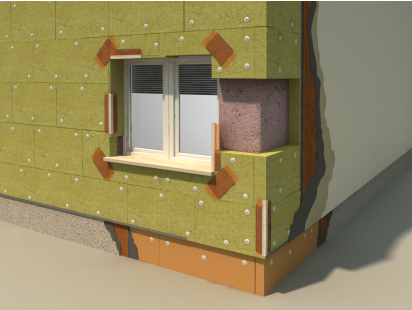 Podovi: - kod plivajućih podova voditi računa o tome da se ploče toplinske izolacije spajaju bez reški, kako bi se u najvećoj mogućoj mjeri umanjili utjecaji zračnih šupljina. Ukoliko se kao toplinska i zvučna izolacija (međukatne konstrukcije) koriste ploče od kamene vune,obavezna primjena PE-folije s obje strane izolacije. U slučaju primjene ploča od elastificiranog polistirena, PE-folija je potrebna samo s gornje strane toplinsko- izolacijskog sloja. PVC folija se ne smije primjenjivati u kontaktu s polistirenima. Kod međukatnih konstrukcija između grijanih prostora folije idu s obje strane i uloga im je sprečavanje prodora zaostale vlage iz AB- stropova, odnosno vlage iz svježeg cementnog estriha. Preporuka je armiranje estriha armaturnim mrežama, iako se isti mogu i mikroarmirati polipropilenskim ili čeličnim vlaknima, ali uz kvalitetno umješavanje i po točno određenim „recepturama“ proizvođača i/ili dobavljača vlakana. Ukoliko se kao izolacija koriste ploče polistirena, voditi računa da se prilikom ugradnje ugrađuju isključivo ploče samogasivog elastificiranog polistirena gustoće 15 kg/m³. Ukoliko su iste u kontaktu s PVC-folijama ili PVC- hidroizolacijskim trakama moraju biti odijeljene uloškom neutralnog sloja – PES-filc i sl. - podovi terasa – kao toplinsku izolaciju unutar plivajućeg poda primijeniti XPS zbog povoljnijeg djelovanja u pogledu unutarnje difuzije, a ujedno i kao dodatne hidroizolacije balkona. Ispod sloja XPS-a prema stambenim prostorima obavezna primjena pjenastog polietilena radi umanjenja utjecaja zvuka udara prilikom hodanja i korištenja lođa i terasa. - u slučaju izolacija podgleda stropova iznad vanjskog prostora, s donje strane se lijepe lamele kamene vune punoplošno, uz obavezno pridržavanje daskama okomito na smjer pružanja lamela i podupiračima kako bi se osigurala što kvalitetnija penetracija ljepila. Ravni krovovi (neprohodni i prohodni): - ugrađivati se smije samo suh i neoštećen proizvod. - proizvod se polaže na pripremljenu suhu podlogu. - prilikom polaganja proizvoda na otvorenom potrebno je spriječiti moguće oštećenje uslijed djelovanja atmosferilija (kiša, snijeg). - ukoliko se izvodi kombinacija proizvoda DDP-RT i DDP, proizvod DDP-RT se postavlja ISKLJUČIVO ispod proizvoda DDP, pri čemu debljina proizvoda DDP ne smije biti manja od 5,00 cm. - proizvodi DDP i DDP-RT namijenjeni su u prvom redu izvedbi klasičnih, ravnih neprohodnih krovova. Isti se mogu primijeniti i prilikom izvedbe prohodnih krovova uz sljedeće napomene: ◦ obavezna primjena drenažnih slojeva (geotekstila ili sl.) iznad sloja hidroizolacije, ◦ obavezna primjena armaturnih mreža nosivih u oba smjera u vlačnoj zoni armirano-betonske ploče (ili estriha), kao nosivih slojeva završne obloge, Podovi: - kod plivajućih podova voditi računa o tome da se ploče toplinske izolacije spajaju bez reški, kako bi se u najvećoj mogućoj mjeri umanjili utjecaji zračnih šupljina. Ukoliko se kao toplinska i zvučna izolacija (međukatne konstrukcije) koriste ploče od kamene vune,obavezna primjena PE-folije s obje strane izolacije. U slučaju primjene ploča od elastificiranog polistirena, PE-folija je potrebna samo s gornje strane toplinsko- izolacijskog sloja. PVC folija se ne smije primjenjivati u kontaktu s polistirenima. Kod međukatnih konstrukcija između grijanih prostora folije idu s obje strane i uloga im je sprečavanje prodora zaostale vlage iz AB- stropova, odnosno vlage iz svježeg cementnog estriha. Preporuka je armiranje estriha armaturnim mrežama, iako se isti mogu i mikroarmirati polipropilenskim ili čeličnim vlaknima, ali uz kvalitetno umješavanje i po točno određenim „recepturama“ proizvođača i/ili dobavljača vlakana. Ukoliko se kao izolacija koriste ploče polistirena, voditi računa da se prilikom ugradnje ugrađuju isključivo ploče samogasivog elastificiranog polistirena gustoće 15 kg/m³. Ukoliko su iste u kontaktu s PVC-folijama ili PVC- hidroizolacijskim trakama moraju biti odijeljene uloškom neutralnog sloja – PES-filc i sl. - podovi terasa – kao toplinsku izolaciju unutar plivajućeg poda primijeniti XPS zbog povoljnijeg djelovanja u pogledu unutarnje difuzije, a ujedno i kao dodatne hidroizolacije balkona. Ispod sloja XPS-a prema stambenim prostorima obavezna primjena pjenastog polietilena radi umanjenja utjecaja zvuka udara prilikom hodanja i korištenja lođa i terasa. - u slučaju izolacija podgleda stropova iznad vanjskog prostora, s donje strane se lijepe lamele kamene vune punoplošno, uz obavezno pridržavanje daskama okomito na smjer pružanja lamela i podupiračima kako bi se osigurala što kvalitetnija penetracija ljepila. Ravni krovovi (neprohodni i prohodni): - ugrađivati se smije samo suh i neoštećen proizvod. - proizvod se polaže na pripremljenu suhu podlogu. - prilikom polaganja proizvoda na otvorenom potrebno je spriječiti moguće oštećenje uslijed djelovanja atmosferilija (kiša, snijeg). - ukoliko se izvodi kombinacija proizvoda DDP-RT i DDP, proizvod DDP-RT se postavlja ISKLJUČIVO ispod proizvoda DDP, pri čemu debljina proizvoda DDP ne smije biti manja od 5,00 cm. - proizvodi DDP i DDP-RT namijenjeni su u prvom redu izvedbi klasičnih, ravnih neprohodnih krovova. Isti se mogu primijeniti i prilikom izvedbe prohodnih krovova uz sljedeće napomene: ◦ obavezna primjena drenažnih slojeva (geotekstila ili sl.) iznad sloja hidroizolacije, ◦ obavezna primjena armaturnih mreža nosivih u oba smjera u vlačnoj zoni armirano-betonske ploče (ili estriha), kao nosivih slojeva završne obloge, Podovi: - kod plivajućih podova voditi računa o tome da se ploče toplinske izolacije spajaju bez reški, kako bi se u najvećoj mogućoj mjeri umanjili utjecaji zračnih šupljina. Ukoliko se kao toplinska i zvučna izolacija (međukatne konstrukcije) koriste ploče od kamene vune,obavezna primjena PE-folije s obje strane izolacije. U slučaju primjene ploča od elastificiranog polistirena, PE-folija je potrebna samo s gornje strane toplinsko- izolacijskog sloja. PVC folija se ne smije primjenjivati u kontaktu s polistirenima. Kod međukatnih konstrukcija između grijanih prostora folije idu s obje strane i uloga im je sprečavanje prodora zaostale vlage iz AB- stropova, odnosno vlage iz svježeg cementnog estriha. Preporuka je armiranje estriha armaturnim mrežama, iako se isti mogu i mikroarmirati polipropilenskim ili čeličnim vlaknima, ali uz kvalitetno umješavanje i po točno određenim „recepturama“ proizvođača i/ili dobavljača vlakana. Ukoliko se kao izolacija koriste ploče polistirena, voditi računa da se prilikom ugradnje ugrađuju isključivo ploče samogasivog elastificiranog polistirena gustoće 15 kg/m³. Ukoliko su iste u kontaktu s PVC-folijama ili PVC- hidroizolacijskim trakama moraju biti odijeljene uloškom neutralnog sloja – PES-filc i sl. - podovi terasa – kao toplinsku izolaciju unutar plivajućeg poda primijeniti XPS zbog povoljnijeg djelovanja u pogledu unutarnje difuzije, a ujedno i kao dodatne hidroizolacije balkona. Ispod sloja XPS-a prema stambenim prostorima obavezna primjena pjenastog polietilena radi umanjenja utjecaja zvuka udara prilikom hodanja i korištenja lođa i terasa. - u slučaju izolacija podgleda stropova iznad vanjskog prostora, s donje strane se lijepe lamele kamene vune punoplošno, uz obavezno pridržavanje daskama okomito na smjer pružanja lamela i podupiračima kako bi se osigurala što kvalitetnija penetracija ljepila. Ravni krovovi (neprohodni i prohodni): - ugrađivati se smije samo suh i neoštećen proizvod. - proizvod se polaže na pripremljenu suhu podlogu. - prilikom polaganja proizvoda na otvorenom potrebno je spriječiti moguće oštećenje uslijed djelovanja atmosferilija (kiša, snijeg). - ukoliko se izvodi kombinacija proizvoda DDP-RT i DDP, proizvod DDP-RT se postavlja ISKLJUČIVO ispod proizvoda DDP, pri čemu debljina proizvoda DDP ne smije biti manja od 5,00 cm. - proizvodi DDP i DDP-RT namijenjeni su u prvom redu izvedbi klasičnih, ravnih neprohodnih krovova. Isti se mogu primijeniti i prilikom izvedbe prohodnih krovova uz sljedeće napomene: ◦ obavezna primjena drenažnih slojeva (geotekstila ili sl.) iznad sloja hidroizolacije, ◦ obavezna primjena armaturnih mreža nosivih u oba smjera u vlačnoj zoni armirano-betonske ploče (ili estriha), kao nosivih slojeva završne obloge, Podovi: - kod plivajućih podova voditi računa o tome da se ploče toplinske izolacije spajaju bez reški, kako bi se u najvećoj mogućoj mjeri umanjili utjecaji zračnih šupljina. Ukoliko se kao toplinska i zvučna izolacija (međukatne konstrukcije) koriste ploče od kamene vune,obavezna primjena PE-folije s obje strane izolacije. U slučaju primjene ploča od elastificiranog polistirena, PE-folija je potrebna samo s gornje strane toplinsko- izolacijskog sloja. PVC folija se ne smije primjenjivati u kontaktu s polistirenima. Kod međukatnih konstrukcija između grijanih prostora folije idu s obje strane i uloga im je sprečavanje prodora zaostale vlage iz AB- stropova, odnosno vlage iz svježeg cementnog estriha. Preporuka je armiranje estriha armaturnim mrežama, iako se isti mogu i mikroarmirati polipropilenskim ili čeličnim vlaknima, ali uz kvalitetno umješavanje i po točno određenim „recepturama“ proizvođača i/ili dobavljača vlakana. Ukoliko se kao izolacija koriste ploče polistirena, voditi računa da se prilikom ugradnje ugrađuju isključivo ploče samogasivog elastificiranog polistirena gustoće 15 kg/m³. Ukoliko su iste u kontaktu s PVC-folijama ili PVC- hidroizolacijskim trakama moraju biti odijeljene uloškom neutralnog sloja – PES-filc i sl. - podovi terasa – kao toplinsku izolaciju unutar plivajućeg poda primijeniti XPS zbog povoljnijeg djelovanja u pogledu unutarnje difuzije, a ujedno i kao dodatne hidroizolacije balkona. Ispod sloja XPS-a prema stambenim prostorima obavezna primjena pjenastog polietilena radi umanjenja utjecaja zvuka udara prilikom hodanja i korištenja lođa i terasa. - u slučaju izolacija podgleda stropova iznad vanjskog prostora, s donje strane se lijepe lamele kamene vune punoplošno, uz obavezno pridržavanje daskama okomito na smjer pružanja lamela i podupiračima kako bi se osigurala što kvalitetnija penetracija ljepila. Ravni krovovi (neprohodni i prohodni): - ugrađivati se smije samo suh i neoštećen proizvod. - proizvod se polaže na pripremljenu suhu podlogu. - prilikom polaganja proizvoda na otvorenom potrebno je spriječiti moguće oštećenje uslijed djelovanja atmosferilija (kiša, snijeg). - ukoliko se izvodi kombinacija proizvoda DDP-RT i DDP, proizvod DDP-RT se postavlja ISKLJUČIVO ispod proizvoda DDP, pri čemu debljina proizvoda DDP ne smije biti manja od 5,00 cm. - proizvodi DDP i DDP-RT namijenjeni su u prvom redu izvedbi klasičnih, ravnih neprohodnih krovova. Isti se mogu primijeniti i prilikom izvedbe prohodnih krovova uz sljedeće napomene: ◦ obavezna primjena drenažnih slojeva (geotekstila ili sl.) iznad sloja hidroizolacije, ◦ obavezna primjena armaturnih mreža nosivih u oba smjera u vlačnoj zoni armirano-betonske ploče (ili estriha), kao nosivih slojeva završne obloge, Podovi: - kod plivajućih podova voditi računa o tome da se ploče toplinske izolacije spajaju bez reški, kako bi se u najvećoj mogućoj mjeri umanjili utjecaji zračnih šupljina. Ukoliko se kao toplinska i zvučna izolacija (međukatne konstrukcije) koriste ploče od kamene vune,obavezna primjena PE-folije s obje strane izolacije. U slučaju primjene ploča od elastificiranog polistirena, PE-folija je potrebna samo s gornje strane toplinsko- izolacijskog sloja. PVC folija se ne smije primjenjivati u kontaktu s polistirenima. Kod međukatnih konstrukcija između grijanih prostora folije idu s obje strane i uloga im je sprečavanje prodora zaostale vlage iz AB- stropova, odnosno vlage iz svježeg cementnog estriha. Preporuka je armiranje estriha armaturnim mrežama, iako se isti mogu i mikroarmirati polipropilenskim ili čeličnim vlaknima, ali uz kvalitetno umješavanje i po točno određenim „recepturama“ proizvođača i/ili dobavljača vlakana. Ukoliko se kao izolacija koriste ploče polistirena, voditi računa da se prilikom ugradnje ugrađuju isključivo ploče samogasivog elastificiranog polistirena gustoće 15 kg/m³. Ukoliko su iste u kontaktu s PVC-folijama ili PVC- hidroizolacijskim trakama moraju biti odijeljene uloškom neutralnog sloja – PES-filc i sl. - podovi terasa – kao toplinsku izolaciju unutar plivajućeg poda primijeniti XPS zbog povoljnijeg djelovanja u pogledu unutarnje difuzije, a ujedno i kao dodatne hidroizolacije balkona. Ispod sloja XPS-a prema stambenim prostorima obavezna primjena pjenastog polietilena radi umanjenja utjecaja zvuka udara prilikom hodanja i korištenja lođa i terasa. - u slučaju izolacija podgleda stropova iznad vanjskog prostora, s donje strane se lijepe lamele kamene vune punoplošno, uz obavezno pridržavanje daskama okomito na smjer pružanja lamela i podupiračima kako bi se osigurala što kvalitetnija penetracija ljepila. Ravni krovovi (neprohodni i prohodni): - ugrađivati se smije samo suh i neoštećen proizvod. - proizvod se polaže na pripremljenu suhu podlogu. - prilikom polaganja proizvoda na otvorenom potrebno je spriječiti moguće oštećenje uslijed djelovanja atmosferilija (kiša, snijeg). - ukoliko se izvodi kombinacija proizvoda DDP-RT i DDP, proizvod DDP-RT se postavlja ISKLJUČIVO ispod proizvoda DDP, pri čemu debljina proizvoda DDP ne smije biti manja od 5,00 cm. - proizvodi DDP i DDP-RT namijenjeni su u prvom redu izvedbi klasičnih, ravnih neprohodnih krovova. Isti se mogu primijeniti i prilikom izvedbe prohodnih krovova uz sljedeće napomene: ◦ obavezna primjena drenažnih slojeva (geotekstila ili sl.) iznad sloja hidroizolacije, ◦ obavezna primjena armaturnih mreža nosivih u oba smjera u vlačnoj zoni armirano-betonske ploče (ili estriha), kao nosivih slojeva završne obloge, Podovi: - kod plivajućih podova voditi računa o tome da se ploče toplinske izolacije spajaju bez reški, kako bi se u najvećoj mogućoj mjeri umanjili utjecaji zračnih šupljina. Ukoliko se kao toplinska i zvučna izolacija (međukatne konstrukcije) koriste ploče od kamene vune,obavezna primjena PE-folije s obje strane izolacije. U slučaju primjene ploča od elastificiranog polistirena, PE-folija je potrebna samo s gornje strane toplinsko- izolacijskog sloja. PVC folija se ne smije primjenjivati u kontaktu s polistirenima. Kod međukatnih konstrukcija između grijanih prostora folije idu s obje strane i uloga im je sprečavanje prodora zaostale vlage iz AB- stropova, odnosno vlage iz svježeg cementnog estriha. Preporuka je armiranje estriha armaturnim mrežama, iako se isti mogu i mikroarmirati polipropilenskim ili čeličnim vlaknima, ali uz kvalitetno umješavanje i po točno određenim „recepturama“ proizvođača i/ili dobavljača vlakana. Ukoliko se kao izolacija koriste ploče polistirena, voditi računa da se prilikom ugradnje ugrađuju isključivo ploče samogasivog elastificiranog polistirena gustoće 15 kg/m³. Ukoliko su iste u kontaktu s PVC-folijama ili PVC- hidroizolacijskim trakama moraju biti odijeljene uloškom neutralnog sloja – PES-filc i sl. - podovi terasa – kao toplinsku izolaciju unutar plivajućeg poda primijeniti XPS zbog povoljnijeg djelovanja u pogledu unutarnje difuzije, a ujedno i kao dodatne hidroizolacije balkona. Ispod sloja XPS-a prema stambenim prostorima obavezna primjena pjenastog polietilena radi umanjenja utjecaja zvuka udara prilikom hodanja i korištenja lođa i terasa. - u slučaju izolacija podgleda stropova iznad vanjskog prostora, s donje strane se lijepe lamele kamene vune punoplošno, uz obavezno pridržavanje daskama okomito na smjer pružanja lamela i podupiračima kako bi se osigurala što kvalitetnija penetracija ljepila. Ravni krovovi (neprohodni i prohodni): - ugrađivati se smije samo suh i neoštećen proizvod. - proizvod se polaže na pripremljenu suhu podlogu. - prilikom polaganja proizvoda na otvorenom potrebno je spriječiti moguće oštećenje uslijed djelovanja atmosferilija (kiša, snijeg). - ukoliko se izvodi kombinacija proizvoda DDP-RT i DDP, proizvod DDP-RT se postavlja ISKLJUČIVO ispod proizvoda DDP, pri čemu debljina proizvoda DDP ne smije biti manja od 5,00 cm. - proizvodi DDP i DDP-RT namijenjeni su u prvom redu izvedbi klasičnih, ravnih neprohodnih krovova. Isti se mogu primijeniti i prilikom izvedbe prohodnih krovova uz sljedeće napomene: ◦ obavezna primjena drenažnih slojeva (geotekstila ili sl.) iznad sloja hidroizolacije, ◦ obavezna primjena armaturnih mreža nosivih u oba smjera u vlačnoj zoni armirano-betonske ploče (ili estriha), kao nosivih slojeva završne obloge, Podovi: - kod plivajućih podova voditi računa o tome da se ploče toplinske izolacije spajaju bez reški, kako bi se u najvećoj mogućoj mjeri umanjili utjecaji zračnih šupljina. Ukoliko se kao toplinska i zvučna izolacija (međukatne konstrukcije) koriste ploče od kamene vune,obavezna primjena PE-folije s obje strane izolacije. U slučaju primjene ploča od elastificiranog polistirena, PE-folija je potrebna samo s gornje strane toplinsko- izolacijskog sloja. PVC folija se ne smije primjenjivati u kontaktu s polistirenima. Kod međukatnih konstrukcija između grijanih prostora folije idu s obje strane i uloga im je sprečavanje prodora zaostale vlage iz AB- stropova, odnosno vlage iz svježeg cementnog estriha. Preporuka je armiranje estriha armaturnim mrežama, iako se isti mogu i mikroarmirati polipropilenskim ili čeličnim vlaknima, ali uz kvalitetno umješavanje i po točno određenim „recepturama“ proizvođača i/ili dobavljača vlakana. Ukoliko se kao izolacija koriste ploče polistirena, voditi računa da se prilikom ugradnje ugrađuju isključivo ploče samogasivog elastificiranog polistirena gustoće 15 kg/m³. Ukoliko su iste u kontaktu s PVC-folijama ili PVC- hidroizolacijskim trakama moraju biti odijeljene uloškom neutralnog sloja – PES-filc i sl. - podovi terasa – kao toplinsku izolaciju unutar plivajućeg poda primijeniti XPS zbog povoljnijeg djelovanja u pogledu unutarnje difuzije, a ujedno i kao dodatne hidroizolacije balkona. Ispod sloja XPS-a prema stambenim prostorima obavezna primjena pjenastog polietilena radi umanjenja utjecaja zvuka udara prilikom hodanja i korištenja lođa i terasa. - u slučaju izolacija podgleda stropova iznad vanjskog prostora, s donje strane se lijepe lamele kamene vune punoplošno, uz obavezno pridržavanje daskama okomito na smjer pružanja lamela i podupiračima kako bi se osigurala što kvalitetnija penetracija ljepila. Ravni krovovi (neprohodni i prohodni): - ugrađivati se smije samo suh i neoštećen proizvod. - proizvod se polaže na pripremljenu suhu podlogu. - prilikom polaganja proizvoda na otvorenom potrebno je spriječiti moguće oštećenje uslijed djelovanja atmosferilija (kiša, snijeg). - ukoliko se izvodi kombinacija proizvoda DDP-RT i DDP, proizvod DDP-RT se postavlja ISKLJUČIVO ispod proizvoda DDP, pri čemu debljina proizvoda DDP ne smije biti manja od 5,00 cm. - proizvodi DDP i DDP-RT namijenjeni su u prvom redu izvedbi klasičnih, ravnih neprohodnih krovova. Isti se mogu primijeniti i prilikom izvedbe prohodnih krovova uz sljedeće napomene: ◦ obavezna primjena drenažnih slojeva (geotekstila ili sl.) iznad sloja hidroizolacije, ◦ obavezna primjena armaturnih mreža nosivih u oba smjera u vlačnoj zoni armirano-betonske ploče (ili estriha), kao nosivih slojeva završne obloge, ◦ ne preporuča se postava predgotovljenih ploča preko podmetača (podložnih pločica) koji su oslonjeni direktno na hidroizolacijsku foliju. U tom slučaju, preporuča se postava podmetača površine ca. 50% površine završnih ploča, ili oslanjanje podmetača na armirano-betonsku ploču ili estrih preko toplinske izolacije. - prilikom ugradnje proizvoda, potrebno je pridržavati se redoslijeda ugradnje pojedinih slojeva konstrukcije danih u projektnoj dokumentaciji, odnosno projektu u odnosu na toplinsku zaštitu i uštedu energije, te prospektnoj dokumentaciji i preporukama od strane proizvođača. - tijekom dostave proizvoda (uvijek na paletama), isti se NIKAKO ne smiju položiti direktno na ploče toplinske izolacije (i hidroizolaciju), već ISKLJUČIVO na prethodno položenu podlogu (daske, ploče od iverice i sl.) preko sloja izolacije. - ukoliko se vrši transport materijala i opreme direktno preko sloja toplinsko-izolacijskih ploča, obavezna je postava hodnih staza od dasaka ili ploča od iverica ili sl., preko spomenutog sloja. - kod izolacije ravnih ili kosih krovova koji se izoliraju s Knauf Insulation® DDP, DDP-RT, odnosno Knauf Insulation DDP-G proizvodom, potrebno je poduzeti mjere za sprječavanje oštećenja izolacijskog materijala (izrada privremenih transportnih puteva). ◦ ne preporuča se postava predgotovljenih ploča preko podmetača (podložnih pločica) koji su oslonjeni direktno na hidroizolacijsku foliju. U tom slučaju, preporuča se postava podmetača površine ca. 50% površine završnih ploča, ili oslanjanje podmetača na armirano-betonsku ploču ili estrih preko toplinske izolacije. - prilikom ugradnje proizvoda, potrebno je pridržavati se redoslijeda ugradnje pojedinih slojeva konstrukcije danih u projektnoj dokumentaciji, odnosno projektu u odnosu na toplinsku zaštitu i uštedu energije, te prospektnoj dokumentaciji i preporukama od strane proizvođača. - tijekom dostave proizvoda (uvijek na paletama), isti se NIKAKO ne smiju položiti direktno na ploče toplinske izolacije (i hidroizolaciju), već ISKLJUČIVO na prethodno položenu podlogu (daske, ploče od iverice i sl.) preko sloja izolacije. - ukoliko se vrši transport materijala i opreme direktno preko sloja toplinsko-izolacijskih ploča, obavezna je postava hodnih staza od dasaka ili ploča od iverica ili sl., preko spomenutog sloja. - kod izolacije ravnih ili kosih krovova koji se izoliraju s Knauf Insulation® DDP, DDP-RT, odnosno Knauf Insulation DDP-G proizvodom, potrebno je poduzeti mjere za sprječavanje oštećenja izolacijskog materijala (izrada privremenih transportnih puteva). ◦ ne preporuča se postava predgotovljenih ploča preko podmetača (podložnih pločica) koji su oslonjeni direktno na hidroizolacijsku foliju. U tom slučaju, preporuča se postava podmetača površine ca. 50% površine završnih ploča, ili oslanjanje podmetača na armirano-betonsku ploču ili estrih preko toplinske izolacije. - prilikom ugradnje proizvoda, potrebno je pridržavati se redoslijeda ugradnje pojedinih slojeva konstrukcije danih u projektnoj dokumentaciji, odnosno projektu u odnosu na toplinsku zaštitu i uštedu energije, te prospektnoj dokumentaciji i preporukama od strane proizvođača. - tijekom dostave proizvoda (uvijek na paletama), isti se NIKAKO ne smiju položiti direktno na ploče toplinske izolacije (i hidroizolaciju), već ISKLJUČIVO na prethodno položenu podlogu (daske, ploče od iverice i sl.) preko sloja izolacije. - ukoliko se vrši transport materijala i opreme direktno preko sloja toplinsko-izolacijskih ploča, obavezna je postava hodnih staza od dasaka ili ploča od iverica ili sl., preko spomenutog sloja. - kod izolacije ravnih ili kosih krovova koji se izoliraju s Knauf Insulation® DDP, DDP-RT, odnosno Knauf Insulation DDP-G proizvodom, potrebno je poduzeti mjere za sprječavanje oštećenja izolacijskog materijala (izrada privremenih transportnih puteva). ◦ ne preporuča se postava predgotovljenih ploča preko podmetača (podložnih pločica) koji su oslonjeni direktno na hidroizolacijsku foliju. U tom slučaju, preporuča se postava podmetača površine ca. 50% površine završnih ploča, ili oslanjanje podmetača na armirano-betonsku ploču ili estrih preko toplinske izolacije. - prilikom ugradnje proizvoda, potrebno je pridržavati se redoslijeda ugradnje pojedinih slojeva konstrukcije danih u projektnoj dokumentaciji, odnosno projektu u odnosu na toplinsku zaštitu i uštedu energije, te prospektnoj dokumentaciji i preporukama od strane proizvođača. - tijekom dostave proizvoda (uvijek na paletama), isti se NIKAKO ne smiju položiti direktno na ploče toplinske izolacije (i hidroizolaciju), već ISKLJUČIVO na prethodno položenu podlogu (daske, ploče od iverice i sl.) preko sloja izolacije. - ukoliko se vrši transport materijala i opreme direktno preko sloja toplinsko-izolacijskih ploča, obavezna je postava hodnih staza od dasaka ili ploča od iverica ili sl., preko spomenutog sloja. - kod izolacije ravnih ili kosih krovova koji se izoliraju s Knauf Insulation® DDP, DDP-RT, odnosno Knauf Insulation DDP-G proizvodom, potrebno je poduzeti mjere za sprječavanje oštećenja izolacijskog materijala (izrada privremenih transportnih puteva). ◦ ne preporuča se postava predgotovljenih ploča preko podmetača (podložnih pločica) koji su oslonjeni direktno na hidroizolacijsku foliju. U tom slučaju, preporuča se postava podmetača površine ca. 50% površine završnih ploča, ili oslanjanje podmetača na armirano-betonsku ploču ili estrih preko toplinske izolacije. - prilikom ugradnje proizvoda, potrebno je pridržavati se redoslijeda ugradnje pojedinih slojeva konstrukcije danih u projektnoj dokumentaciji, odnosno projektu u odnosu na toplinsku zaštitu i uštedu energije, te prospektnoj dokumentaciji i preporukama od strane proizvođača. - tijekom dostave proizvoda (uvijek na paletama), isti se NIKAKO ne smiju položiti direktno na ploče toplinske izolacije (i hidroizolaciju), već ISKLJUČIVO na prethodno položenu podlogu (daske, ploče od iverice i sl.) preko sloja izolacije. - ukoliko se vrši transport materijala i opreme direktno preko sloja toplinsko-izolacijskih ploča, obavezna je postava hodnih staza od dasaka ili ploča od iverica ili sl., preko spomenutog sloja. - kod izolacije ravnih ili kosih krovova koji se izoliraju s Knauf Insulation® DDP, DDP-RT, odnosno Knauf Insulation DDP-G proizvodom, potrebno je poduzeti mjere za sprječavanje oštećenja izolacijskog materijala (izrada privremenih transportnih puteva). ◦ ne preporuča se postava predgotovljenih ploča preko podmetača (podložnih pločica) koji su oslonjeni direktno na hidroizolacijsku foliju. U tom slučaju, preporuča se postava podmetača površine ca. 50% površine završnih ploča, ili oslanjanje podmetača na armirano-betonsku ploču ili estrih preko toplinske izolacije. - prilikom ugradnje proizvoda, potrebno je pridržavati se redoslijeda ugradnje pojedinih slojeva konstrukcije danih u projektnoj dokumentaciji, odnosno projektu u odnosu na toplinsku zaštitu i uštedu energije, te prospektnoj dokumentaciji i preporukama od strane proizvođača. - tijekom dostave proizvoda (uvijek na paletama), isti se NIKAKO ne smiju položiti direktno na ploče toplinske izolacije (i hidroizolaciju), već ISKLJUČIVO na prethodno položenu podlogu (daske, ploče od iverice i sl.) preko sloja izolacije. - ukoliko se vrši transport materijala i opreme direktno preko sloja toplinsko-izolacijskih ploča, obavezna je postava hodnih staza od dasaka ili ploča od iverica ili sl., preko spomenutog sloja. - kod izolacije ravnih ili kosih krovova koji se izoliraju s Knauf Insulation® DDP, DDP-RT, odnosno Knauf Insulation DDP-G proizvodom, potrebno je poduzeti mjere za sprječavanje oštećenja izolacijskog materijala (izrada privremenih transportnih puteva). ◦ ne preporuča se postava predgotovljenih ploča preko podmetača (podložnih pločica) koji su oslonjeni direktno na hidroizolacijsku foliju. U tom slučaju, preporuča se postava podmetača površine ca. 50% površine završnih ploča, ili oslanjanje podmetača na armirano-betonsku ploču ili estrih preko toplinske izolacije. - prilikom ugradnje proizvoda, potrebno je pridržavati se redoslijeda ugradnje pojedinih slojeva konstrukcije danih u projektnoj dokumentaciji, odnosno projektu u odnosu na toplinsku zaštitu i uštedu energije, te prospektnoj dokumentaciji i preporukama od strane proizvođača. - tijekom dostave proizvoda (uvijek na paletama), isti se NIKAKO ne smiju položiti direktno na ploče toplinske izolacije (i hidroizolaciju), već ISKLJUČIVO na prethodno položenu podlogu (daske, ploče od iverice i sl.) preko sloja izolacije. - ukoliko se vrši transport materijala i opreme direktno preko sloja toplinsko-izolacijskih ploča, obavezna je postava hodnih staza od dasaka ili ploča od iverica ili sl., preko spomenutog sloja. - kod izolacije ravnih ili kosih krovova koji se izoliraju s Knauf Insulation® DDP, DDP-RT, odnosno Knauf Insulation DDP-G proizvodom, potrebno je poduzeti mjere za sprječavanje oštećenja izolacijskog materijala (izrada privremenih transportnih puteva). 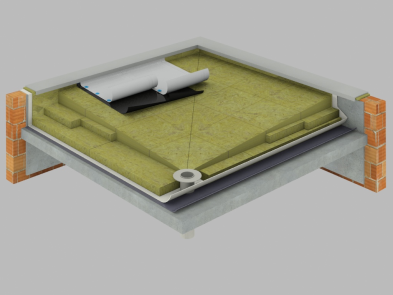 Kod vidljivih završnih hidroizolacijskih traka primijeniti UV-stabilne sintetske hidroizolacijske trake, minimalno debljine 0,18 mm ili drugi sustav hidroizolacije s mehaničkom zaštitom hidroizolacijskih traka.  Kosi krovovi Kod kosih krovova (iznad grijanih prostora) osobitu pozornost posvetiti pravilnoj ugradnji parnih brana ili parnih kočnica. Obavezna primjena specijalnih traka za lijepljenje spojeva parnih brana, kočnica i paropropusnih-vodonepropusnih folija. Obavezna primjena brtvenih traka na spojevima kosih krovova i bočnih zidova. Ključevi za obilježavanje Kod svih toplinsko izolacijskih materijala obavezno navesti ključ za obilježavanje proizvoda, ovisno o aplikaciji: Kod vidljivih završnih hidroizolacijskih traka primijeniti UV-stabilne sintetske hidroizolacijske trake, minimalno debljine 0,18 mm ili drugi sustav hidroizolacije s mehaničkom zaštitom hidroizolacijskih traka.  Kosi krovovi Kod kosih krovova (iznad grijanih prostora) osobitu pozornost posvetiti pravilnoj ugradnji parnih brana ili parnih kočnica. Obavezna primjena specijalnih traka za lijepljenje spojeva parnih brana, kočnica i paropropusnih-vodonepropusnih folija. Obavezna primjena brtvenih traka na spojevima kosih krovova i bočnih zidova. Ključevi za obilježavanje Kod svih toplinsko izolacijskih materijala obavezno navesti ključ za obilježavanje proizvoda, ovisno o aplikaciji: Kod vidljivih završnih hidroizolacijskih traka primijeniti UV-stabilne sintetske hidroizolacijske trake, minimalno debljine 0,18 mm ili drugi sustav hidroizolacije s mehaničkom zaštitom hidroizolacijskih traka.  Kosi krovovi Kod kosih krovova (iznad grijanih prostora) osobitu pozornost posvetiti pravilnoj ugradnji parnih brana ili parnih kočnica. Obavezna primjena specijalnih traka za lijepljenje spojeva parnih brana, kočnica i paropropusnih-vodonepropusnih folija. Obavezna primjena brtvenih traka na spojevima kosih krovova i bočnih zidova. Ključevi za obilježavanje Kod svih toplinsko izolacijskih materijala obavezno navesti ključ za obilježavanje proizvoda, ovisno o aplikaciji: Kod vidljivih završnih hidroizolacijskih traka primijeniti UV-stabilne sintetske hidroizolacijske trake, minimalno debljine 0,18 mm ili drugi sustav hidroizolacije s mehaničkom zaštitom hidroizolacijskih traka.  Kosi krovovi Kod kosih krovova (iznad grijanih prostora) osobitu pozornost posvetiti pravilnoj ugradnji parnih brana ili parnih kočnica. Obavezna primjena specijalnih traka za lijepljenje spojeva parnih brana, kočnica i paropropusnih-vodonepropusnih folija. Obavezna primjena brtvenih traka na spojevima kosih krovova i bočnih zidova. Ključevi za obilježavanje Kod svih toplinsko izolacijskih materijala obavezno navesti ključ za obilježavanje proizvoda, ovisno o aplikaciji: Kod vidljivih završnih hidroizolacijskih traka primijeniti UV-stabilne sintetske hidroizolacijske trake, minimalno debljine 0,18 mm ili drugi sustav hidroizolacije s mehaničkom zaštitom hidroizolacijskih traka.  Kosi krovovi Kod kosih krovova (iznad grijanih prostora) osobitu pozornost posvetiti pravilnoj ugradnji parnih brana ili parnih kočnica. Obavezna primjena specijalnih traka za lijepljenje spojeva parnih brana, kočnica i paropropusnih-vodonepropusnih folija. Obavezna primjena brtvenih traka na spojevima kosih krovova i bočnih zidova. Ključevi za obilježavanje Kod svih toplinsko izolacijskih materijala obavezno navesti ključ za obilježavanje proizvoda, ovisno o aplikaciji: Kod vidljivih završnih hidroizolacijskih traka primijeniti UV-stabilne sintetske hidroizolacijske trake, minimalno debljine 0,18 mm ili drugi sustav hidroizolacije s mehaničkom zaštitom hidroizolacijskih traka.  Kosi krovovi Kod kosih krovova (iznad grijanih prostora) osobitu pozornost posvetiti pravilnoj ugradnji parnih brana ili parnih kočnica. Obavezna primjena specijalnih traka za lijepljenje spojeva parnih brana, kočnica i paropropusnih-vodonepropusnih folija. Obavezna primjena brtvenih traka na spojevima kosih krovova i bočnih zidova. Ključevi za obilježavanje Kod svih toplinsko izolacijskih materijala obavezno navesti ključ za obilježavanje proizvoda, ovisno o aplikaciji: Kod vidljivih završnih hidroizolacijskih traka primijeniti UV-stabilne sintetske hidroizolacijske trake, minimalno debljine 0,18 mm ili drugi sustav hidroizolacije s mehaničkom zaštitom hidroizolacijskih traka.  Kosi krovovi Kod kosih krovova (iznad grijanih prostora) osobitu pozornost posvetiti pravilnoj ugradnji parnih brana ili parnih kočnica. Obavezna primjena specijalnih traka za lijepljenje spojeva parnih brana, kočnica i paropropusnih-vodonepropusnih folija. Obavezna primjena brtvenih traka na spojevima kosih krovova i bočnih zidova. Ključevi za obilježavanje Kod svih toplinsko izolacijskih materijala obavezno navesti ključ za obilježavanje proizvoda, ovisno o aplikaciji: TiTolerancija za debljinu T2 :+15 mm - 5 mm T5: +3 mm - 1 mm T6: +3 mm - 1 mm T7: +2 mm - 0 mm Tolerancija za debljinu T2 :+15 mm - 5 mm T5: +3 mm - 1 mm T6: +3 mm - 1 mm T7: +2 mm - 0 mm Tolerancija za debljinu T2 :+15 mm - 5 mm T5: +3 mm - 1 mm T6: +3 mm - 1 mm T7: +2 mm - 0 mm Tolerancija za debljinu T2 :+15 mm - 5 mm T5: +3 mm - 1 mm T6: +3 mm - 1 mm T7: +2 mm - 0 mm Tolerancija za debljinu T2 :+15 mm - 5 mm T5: +3 mm - 1 mm T6: +3 mm - 1 mm T7: +2 mm - 0 mm DS(TH)Proizvođač označava one svoje proizvode s ovom kraticom koji su dimenzionalno stabilni kod 70 °C i 90 % relativne vlažnosti zraka Proizvođač označava one svoje proizvode s ovom kraticom koji su dimenzionalno stabilni kod 70 °C i 90 % relativne vlažnosti zraka Proizvođač označava one svoje proizvode s ovom kraticom koji su dimenzionalno stabilni kod 70 °C i 90 % relativne vlažnosti zraka Proizvođač označava one svoje proizvode s ovom kraticom koji su dimenzionalno stabilni kod 70 °C i 90 % relativne vlažnosti zraka Proizvođač označava one svoje proizvode s ovom kraticom koji su dimenzionalno stabilni kod 70 °C i 90 % relativne vlažnosti zraka CS(10)iOznaka za kvalitetu proizvoda u pogledu tlačne čvrstoće - kolika sila je potrebna da izazove smanjenje debljine proizvoda za 10%. Ako proizvođač izjavi klasu CS(10)70 to znači da garantira da kvaliteta proizvoda za koje deklarira to svojstvo kod svake proizvodnje bude barem 70 kPa. Oznaka za kvalitetu proizvoda u pogledu tlačne čvrstoće - kolika sila je potrebna da izazove smanjenje debljine proizvoda za 10%. Ako proizvođač izjavi klasu CS(10)70 to znači da garantira da kvaliteta proizvoda za koje deklarira to svojstvo kod svake proizvodnje bude barem 70 kPa. Oznaka za kvalitetu proizvoda u pogledu tlačne čvrstoće - kolika sila je potrebna da izazove smanjenje debljine proizvoda za 10%. Ako proizvođač izjavi klasu CS(10)70 to znači da garantira da kvaliteta proizvoda za koje deklarira to svojstvo kod svake proizvodnje bude barem 70 kPa. Oznaka za kvalitetu proizvoda u pogledu tlačne čvrstoće - kolika sila je potrebna da izazove smanjenje debljine proizvoda za 10%. Ako proizvođač izjavi klasu CS(10)70 to znači da garantira da kvaliteta proizvoda za koje deklarira to svojstvo kod svake proizvodnje bude barem 70 kPa. Oznaka za kvalitetu proizvoda u pogledu tlačne čvrstoće - kolika sila je potrebna da izazove smanjenje debljine proizvoda za 10%. Ako proizvođač izjavi klasu CS(10)70 to znači da garantira da kvaliteta proizvoda za koje deklarira to svojstvo kod svake proizvodnje bude barem 70 kPa. TRiOznaka za kvalitetu proizvoda u pogledu delaminacije - kolika sila, okomito na površinu proizvoda, je potrebna da izazove kidanje strukture proizvoda. Ako proizvođač izjavi klasu TR10 to znači da garantira da kvaliteta proizvoda za koje deklarira to svojstvo kod svake proizvodnje bude barem 10 kPa Oznaka za kvalitetu proizvoda u pogledu delaminacije - kolika sila, okomito na površinu proizvoda, je potrebna da izazove kidanje strukture proizvoda. Ako proizvođač izjavi klasu TR10 to znači da garantira da kvaliteta proizvoda za koje deklarira to svojstvo kod svake proizvodnje bude barem 10 kPa Oznaka za kvalitetu proizvoda u pogledu delaminacije - kolika sila, okomito na površinu proizvoda, je potrebna da izazove kidanje strukture proizvoda. Ako proizvođač izjavi klasu TR10 to znači da garantira da kvaliteta proizvoda za koje deklarira to svojstvo kod svake proizvodnje bude barem 10 kPa Oznaka za kvalitetu proizvoda u pogledu delaminacije - kolika sila, okomito na površinu proizvoda, je potrebna da izazove kidanje strukture proizvoda. Ako proizvođač izjavi klasu TR10 to znači da garantira da kvaliteta proizvoda za koje deklarira to svojstvo kod svake proizvodnje bude barem 10 kPa Oznaka za kvalitetu proizvoda u pogledu delaminacije - kolika sila, okomito na površinu proizvoda, je potrebna da izazove kidanje strukture proizvoda. Ako proizvođač izjavi klasu TR10 to znači da garantira da kvaliteta proizvoda za koje deklarira to svojstvo kod svake proizvodnje bude barem 10 kPa PL(5)iOznaka za kvalitetu u pogledu točkastog opterećenja – kolika sila je potrebna da izazove smanjenje debljine proizvoda za 5 mm. Ako proizvođač izjavi klasu PL(5)500 to znači da garantira da kvaliteta proizvoda za koje deklarira to svojstvo kod svake proizvodnje bude barem 500 N. Oznaka za kvalitetu u pogledu točkastog opterećenja – kolika sila je potrebna da izazove smanjenje debljine proizvoda za 5 mm. Ako proizvođač izjavi klasu PL(5)500 to znači da garantira da kvaliteta proizvoda za koje deklarira to svojstvo kod svake proizvodnje bude barem 500 N. Oznaka za kvalitetu u pogledu točkastog opterećenja – kolika sila je potrebna da izazove smanjenje debljine proizvoda za 5 mm. Ako proizvođač izjavi klasu PL(5)500 to znači da garantira da kvaliteta proizvoda za koje deklarira to svojstvo kod svake proizvodnje bude barem 500 N. Oznaka za kvalitetu u pogledu točkastog opterećenja – kolika sila je potrebna da izazove smanjenje debljine proizvoda za 5 mm. Ako proizvođač izjavi klasu PL(5)500 to znači da garantira da kvaliteta proizvoda za koje deklarira to svojstvo kod svake proizvodnje bude barem 500 N. Oznaka za kvalitetu u pogledu točkastog opterećenja – kolika sila je potrebna da izazove smanjenje debljine proizvoda za 5 mm. Ako proizvođač izjavi klasu PL(5)500 to znači da garantira da kvaliteta proizvoda za koje deklarira to svojstvo kod svake proizvodnje bude barem 500 N. WSOznaka za kvalitetu u pogledu kratkotrajne vodoupojnosti - proizvod izložen vodi u trajanju 24 sata ne smije upiti više od 1 kg/m 2 . Kada je taj zahtjev ispunjen proizvođač može u ključ za obilježavanje proizvoda stavljati oznaku WS Oznaka za kvalitetu u pogledu kratkotrajne vodoupojnosti - proizvod izložen vodi u trajanju 24 sata ne smije upiti više od 1 kg/m 2 . Kada je taj zahtjev ispunjen proizvođač može u ključ za obilježavanje proizvoda stavljati oznaku WS Oznaka za kvalitetu u pogledu kratkotrajne vodoupojnosti - proizvod izložen vodi u trajanju 24 sata ne smije upiti više od 1 kg/m 2 . Kada je taj zahtjev ispunjen proizvođač može u ključ za obilježavanje proizvoda stavljati oznaku WS Oznaka za kvalitetu u pogledu kratkotrajne vodoupojnosti - proizvod izložen vodi u trajanju 24 sata ne smije upiti više od 1 kg/m 2 . Kada je taj zahtjev ispunjen proizvođač može u ključ za obilježavanje proizvoda stavljati oznaku WS Oznaka za kvalitetu u pogledu kratkotrajne vodoupojnosti - proizvod izložen vodi u trajanju 24 sata ne smije upiti više od 1 kg/m 2 . Kada je taj zahtjev ispunjen proizvođač može u ključ za obilježavanje proizvoda stavljati oznaku WS WL(P)Oznaka za kvalitetu u pogledu dugotrajne vodoupojnosti – proizvod izložen vodi u trajanju 28 dana ne smije upiti više od 3 kg/m 2 . Kada je taj zahtjev ispunjen proizvođač može u ključ za obilježavanje proizvoda stavljati oznaku WL(P) Oznaka za kvalitetu u pogledu dugotrajne vodoupojnosti – proizvod izložen vodi u trajanju 28 dana ne smije upiti više od 3 kg/m 2 . Kada je taj zahtjev ispunjen proizvođač može u ključ za obilježavanje proizvoda stavljati oznaku WL(P) Oznaka za kvalitetu u pogledu dugotrajne vodoupojnosti – proizvod izložen vodi u trajanju 28 dana ne smije upiti više od 3 kg/m 2 . Kada je taj zahtjev ispunjen proizvođač može u ključ za obilježavanje proizvoda stavljati oznaku WL(P) Oznaka za kvalitetu u pogledu dugotrajne vodoupojnosti – proizvod izložen vodi u trajanju 28 dana ne smije upiti više od 3 kg/m 2 . Kada je taj zahtjev ispunjen proizvođač može u ključ za obilježavanje proizvoda stavljati oznaku WL(P) Oznaka za kvalitetu u pogledu dugotrajne vodoupojnosti – proizvod izložen vodi u trajanju 28 dana ne smije upiti više od 3 kg/m 2 . Kada je taj zahtjev ispunjen proizvođač može u ključ za obilježavanje proizvoda stavljati oznaku WL(P) SDiOznaka za kvalitetu u pogledu dinamičke krutosti – svojstvo proizvoda za izolaciju podova od udarnog zvuka. Ako proizvođač izjavi klasu SD20 to znači da garantira da kvaliteta proizvoda za koje deklarira to svojstvo kod svake proizvodnje bude maksimalno 20 MN/m 3 (poželjno je čim manja) Oznaka za kvalitetu u pogledu dinamičke krutosti – svojstvo proizvoda za izolaciju podova od udarnog zvuka. Ako proizvođač izjavi klasu SD20 to znači da garantira da kvaliteta proizvoda za koje deklarira to svojstvo kod svake proizvodnje bude maksimalno 20 MN/m 3 (poželjno je čim manja) Oznaka za kvalitetu u pogledu dinamičke krutosti – svojstvo proizvoda za izolaciju podova od udarnog zvuka. Ako proizvođač izjavi klasu SD20 to znači da garantira da kvaliteta proizvoda za koje deklarira to svojstvo kod svake proizvodnje bude maksimalno 20 MN/m 3 (poželjno je čim manja) Oznaka za kvalitetu u pogledu dinamičke krutosti – svojstvo proizvoda za izolaciju podova od udarnog zvuka. Ako proizvođač izjavi klasu SD20 to znači da garantira da kvaliteta proizvoda za koje deklarira to svojstvo kod svake proizvodnje bude maksimalno 20 MN/m 3 (poželjno je čim manja) Oznaka za kvalitetu u pogledu dinamičke krutosti – svojstvo proizvoda za izolaciju podova od udarnog zvuka. Ako proizvođač izjavi klasu SD20 to znači da garantira da kvaliteta proizvoda za koje deklarira to svojstvo kod svake proizvodnje bude maksimalno 20 MN/m 3 (poželjno je čim manja) CPiOznaka kvalitete u pogledu kompresibilnosti (stišljivosti) - kod proizvoda za izolaciju podova. CP5 - kada se izjavi ova klasa znači da proizvod smije pasti na debljini do 5 mm (uzorku se izmjeri debljina pod opterećenjem 0,25 kPa (d L ), zatim se uzorak optereti silom od 2 kPa u trajanju 2 minute,nakon toga se narine dodatna sila od 48 kPa (dakle ukupno 50 kPa) u trajanju 2 minute, zatim se opterećenje smanji na 2 kPa i nakon 2 minute se mjeri debljina d B . Zahtjev za CP5: d L – d B ≤ 5 mm CP3 - kada se izjavi ova klasa znači da proizvod smije pasti na debljini najviše 3 mm CP2 - kada se izjavi ova klasa znači da proizvod smije pasti na debljini najviše 2 mm Oznaka kvalitete u pogledu kompresibilnosti (stišljivosti) - kod proizvoda za izolaciju podova. CP5 - kada se izjavi ova klasa znači da proizvod smije pasti na debljini do 5 mm (uzorku se izmjeri debljina pod opterećenjem 0,25 kPa (d L ), zatim se uzorak optereti silom od 2 kPa u trajanju 2 minute,nakon toga se narine dodatna sila od 48 kPa (dakle ukupno 50 kPa) u trajanju 2 minute, zatim se opterećenje smanji na 2 kPa i nakon 2 minute se mjeri debljina d B . Zahtjev za CP5: d L – d B ≤ 5 mm CP3 - kada se izjavi ova klasa znači da proizvod smije pasti na debljini najviše 3 mm CP2 - kada se izjavi ova klasa znači da proizvod smije pasti na debljini najviše 2 mm Oznaka kvalitete u pogledu kompresibilnosti (stišljivosti) - kod proizvoda za izolaciju podova. CP5 - kada se izjavi ova klasa znači da proizvod smije pasti na debljini do 5 mm (uzorku se izmjeri debljina pod opterećenjem 0,25 kPa (d L ), zatim se uzorak optereti silom od 2 kPa u trajanju 2 minute,nakon toga se narine dodatna sila od 48 kPa (dakle ukupno 50 kPa) u trajanju 2 minute, zatim se opterećenje smanji na 2 kPa i nakon 2 minute se mjeri debljina d B . Zahtjev za CP5: d L – d B ≤ 5 mm CP3 - kada se izjavi ova klasa znači da proizvod smije pasti na debljini najviše 3 mm CP2 - kada se izjavi ova klasa znači da proizvod smije pasti na debljini najviše 2 mm Oznaka kvalitete u pogledu kompresibilnosti (stišljivosti) - kod proizvoda za izolaciju podova. CP5 - kada se izjavi ova klasa znači da proizvod smije pasti na debljini do 5 mm (uzorku se izmjeri debljina pod opterećenjem 0,25 kPa (d L ), zatim se uzorak optereti silom od 2 kPa u trajanju 2 minute,nakon toga se narine dodatna sila od 48 kPa (dakle ukupno 50 kPa) u trajanju 2 minute, zatim se opterećenje smanji na 2 kPa i nakon 2 minute se mjeri debljina d B . Zahtjev za CP5: d L – d B ≤ 5 mm CP3 - kada se izjavi ova klasa znači da proizvod smije pasti na debljini najviše 3 mm CP2 - kada se izjavi ova klasa znači da proizvod smije pasti na debljini najviše 2 mm Oznaka kvalitete u pogledu kompresibilnosti (stišljivosti) - kod proizvoda za izolaciju podova. CP5 - kada se izjavi ova klasa znači da proizvod smije pasti na debljini do 5 mm (uzorku se izmjeri debljina pod opterećenjem 0,25 kPa (d L ), zatim se uzorak optereti silom od 2 kPa u trajanju 2 minute,nakon toga se narine dodatna sila od 48 kPa (dakle ukupno 50 kPa) u trajanju 2 minute, zatim se opterećenje smanji na 2 kPa i nakon 2 minute se mjeri debljina d B . Zahtjev za CP5: d L – d B ≤ 5 mm CP3 - kada se izjavi ova klasa znači da proizvod smije pasti na debljini najviše 3 mm CP2 - kada se izjavi ova klasa znači da proizvod smije pasti na debljini najviše 2 mm AWiOznaka kvalitete u pogledu akustičkih svojstava (α w vrednovani koeficijent apsorpcije zvuka). Ako proizvođač izjavi klasu AW0,90 to znači da garantira da kvaliteta proizvoda za koje deklarira to svojstvo kod svake proizvodnje bude barem na tom nivou. Oznaka kvalitete u pogledu akustičkih svojstava (α w vrednovani koeficijent apsorpcije zvuka). Ako proizvođač izjavi klasu AW0,90 to znači da garantira da kvaliteta proizvoda za koje deklarira to svojstvo kod svake proizvodnje bude barem na tom nivou. Oznaka kvalitete u pogledu akustičkih svojstava (α w vrednovani koeficijent apsorpcije zvuka). Ako proizvođač izjavi klasu AW0,90 to znači da garantira da kvaliteta proizvoda za koje deklarira to svojstvo kod svake proizvodnje bude barem na tom nivou. Oznaka kvalitete u pogledu akustičkih svojstava (α w vrednovani koeficijent apsorpcije zvuka). Ako proizvođač izjavi klasu AW0,90 to znači da garantira da kvaliteta proizvoda za koje deklarira to svojstvo kod svake proizvodnje bude barem na tom nivou. Oznaka kvalitete u pogledu akustičkih svojstava (α w vrednovani koeficijent apsorpcije zvuka). Ako proizvođač izjavi klasu AW0,90 to znači da garantira da kvaliteta proizvoda za koje deklarira to svojstvo kod svake proizvodnje bude barem na tom nivou. AFiOznaka kvalitete u pogledu otpora strujanju. Ako proizvođač izjavi klasu AF5 to znači da garantira da kvaliteta proizvoda za koje deklarira to svojstvo kod svake proizvodnje bude barem na tom nivou. Oznaka kvalitete u pogledu otpora strujanju. Ako proizvođač izjavi klasu AF5 to znači da garantira da kvaliteta proizvoda za koje deklarira to svojstvo kod svake proizvodnje bude barem na tom nivou. Oznaka kvalitete u pogledu otpora strujanju. Ako proizvođač izjavi klasu AF5 to znači da garantira da kvaliteta proizvoda za koje deklarira to svojstvo kod svake proizvodnje bude barem na tom nivou. Oznaka kvalitete u pogledu otpora strujanju. Ako proizvođač izjavi klasu AF5 to znači da garantira da kvaliteta proizvoda za koje deklarira to svojstvo kod svake proizvodnje bude barem na tom nivou. Oznaka kvalitete u pogledu otpora strujanju. Ako proizvođač izjavi klasu AF5 to znači da garantira da kvaliteta proizvoda za koje deklarira to svojstvo kod svake proizvodnje bude barem na tom nivou. Primjeri : - Proizvodi za toplinsku, zvučnu i protupožarnu izolaciju kosih krovova o T5-DS(TH)-WS-AF5 - Proizvodi za toplinsku, zvučnu i protupožarnu izolaciju ventiliranih fasada: o T5-DS(TH)-CS(10)5-TR1-WL(P)-AF15 - Proizvodi za toplinsku, zvučnu i protupožarnu izolaciju unutar ETICS sustava o T5-DS(TH)-CS(10)50-TR10-WL(P)-AF60 - Proizvodi za toplinsku, zvučnu i protupožarnu izolaciju ravnih, neprohodnih krovova o T5-DS(TH)-CS(10)70-TR10-PL(5)500-WL(P)-AF60 - itd. Primjeri : - Proizvodi za toplinsku, zvučnu i protupožarnu izolaciju kosih krovova o T5-DS(TH)-WS-AF5 - Proizvodi za toplinsku, zvučnu i protupožarnu izolaciju ventiliranih fasada: o T5-DS(TH)-CS(10)5-TR1-WL(P)-AF15 - Proizvodi za toplinsku, zvučnu i protupožarnu izolaciju unutar ETICS sustava o T5-DS(TH)-CS(10)50-TR10-WL(P)-AF60 - Proizvodi za toplinsku, zvučnu i protupožarnu izolaciju ravnih, neprohodnih krovova o T5-DS(TH)-CS(10)70-TR10-PL(5)500-WL(P)-AF60 - itd. Primjeri : - Proizvodi za toplinsku, zvučnu i protupožarnu izolaciju kosih krovova o T5-DS(TH)-WS-AF5 - Proizvodi za toplinsku, zvučnu i protupožarnu izolaciju ventiliranih fasada: o T5-DS(TH)-CS(10)5-TR1-WL(P)-AF15 - Proizvodi za toplinsku, zvučnu i protupožarnu izolaciju unutar ETICS sustava o T5-DS(TH)-CS(10)50-TR10-WL(P)-AF60 - Proizvodi za toplinsku, zvučnu i protupožarnu izolaciju ravnih, neprohodnih krovova o T5-DS(TH)-CS(10)70-TR10-PL(5)500-WL(P)-AF60 - itd. Primjeri : - Proizvodi za toplinsku, zvučnu i protupožarnu izolaciju kosih krovova o T5-DS(TH)-WS-AF5 - Proizvodi za toplinsku, zvučnu i protupožarnu izolaciju ventiliranih fasada: o T5-DS(TH)-CS(10)5-TR1-WL(P)-AF15 - Proizvodi za toplinsku, zvučnu i protupožarnu izolaciju unutar ETICS sustava o T5-DS(TH)-CS(10)50-TR10-WL(P)-AF60 - Proizvodi za toplinsku, zvučnu i protupožarnu izolaciju ravnih, neprohodnih krovova o T5-DS(TH)-CS(10)70-TR10-PL(5)500-WL(P)-AF60 - itd. Primjeri : - Proizvodi za toplinsku, zvučnu i protupožarnu izolaciju kosih krovova o T5-DS(TH)-WS-AF5 - Proizvodi za toplinsku, zvučnu i protupožarnu izolaciju ventiliranih fasada: o T5-DS(TH)-CS(10)5-TR1-WL(P)-AF15 - Proizvodi za toplinsku, zvučnu i protupožarnu izolaciju unutar ETICS sustava o T5-DS(TH)-CS(10)50-TR10-WL(P)-AF60 - Proizvodi za toplinsku, zvučnu i protupožarnu izolaciju ravnih, neprohodnih krovova o T5-DS(TH)-CS(10)70-TR10-PL(5)500-WL(P)-AF60 - itd. Primjeri : - Proizvodi za toplinsku, zvučnu i protupožarnu izolaciju kosih krovova o T5-DS(TH)-WS-AF5 - Proizvodi za toplinsku, zvučnu i protupožarnu izolaciju ventiliranih fasada: o T5-DS(TH)-CS(10)5-TR1-WL(P)-AF15 - Proizvodi za toplinsku, zvučnu i protupožarnu izolaciju unutar ETICS sustava o T5-DS(TH)-CS(10)50-TR10-WL(P)-AF60 - Proizvodi za toplinsku, zvučnu i protupožarnu izolaciju ravnih, neprohodnih krovova o T5-DS(TH)-CS(10)70-TR10-PL(5)500-WL(P)-AF60 - itd. Primjeri : - Proizvodi za toplinsku, zvučnu i protupožarnu izolaciju kosih krovova o T5-DS(TH)-WS-AF5 - Proizvodi za toplinsku, zvučnu i protupožarnu izolaciju ventiliranih fasada: o T5-DS(TH)-CS(10)5-TR1-WL(P)-AF15 - Proizvodi za toplinsku, zvučnu i protupožarnu izolaciju unutar ETICS sustava o T5-DS(TH)-CS(10)50-TR10-WL(P)-AF60 - Proizvodi za toplinsku, zvučnu i protupožarnu izolaciju ravnih, neprohodnih krovova o T5-DS(TH)-CS(10)70-TR10-PL(5)500-WL(P)-AF60 - itd. Prema Tehničkom propisu o racionalnoj upotrebi energije i toplinskoj zaštiti u zgradama (NN 97/14; 130/14) održavanje zgrade u odnosu na racionalnu upotrebu energije i toplinsku zaštitu mora biti takvo da se tijekom trajanja zgrade očuvaju njezina tehnička svojstva i ispunjavaju zahtjevi određeni projektom zgrade i Tehničkim propisom, te drugi zahtjevi koje zgrada mora ispunjavati u skladu s posebnim propisom donesenim u skladu sa Zakonom o gradnji. Održavanjem zgrade, odnosno, ni na koji drugi način ne smiju se ugroziti tehnička svojstva i ispunjavanje propisanih Prema Tehničkom propisu o racionalnoj upotrebi energije i toplinskoj zaštiti u zgradama (NN 97/14; 130/14) održavanje zgrade u odnosu na racionalnu upotrebu energije i toplinsku zaštitu mora biti takvo da se tijekom trajanja zgrade očuvaju njezina tehnička svojstva i ispunjavaju zahtjevi određeni projektom zgrade i Tehničkim propisom, te drugi zahtjevi koje zgrada mora ispunjavati u skladu s posebnim propisom donesenim u skladu sa Zakonom o gradnji. Održavanjem zgrade, odnosno, ni na koji drugi način ne smiju se ugroziti tehnička svojstva i ispunjavanje propisanih Prema Tehničkom propisu o racionalnoj upotrebi energije i toplinskoj zaštiti u zgradama (NN 97/14; 130/14) održavanje zgrade u odnosu na racionalnu upotrebu energije i toplinsku zaštitu mora biti takvo da se tijekom trajanja zgrade očuvaju njezina tehnička svojstva i ispunjavaju zahtjevi određeni projektom zgrade i Tehničkim propisom, te drugi zahtjevi koje zgrada mora ispunjavati u skladu s posebnim propisom donesenim u skladu sa Zakonom o gradnji. Održavanjem zgrade, odnosno, ni na koji drugi način ne smiju se ugroziti tehnička svojstva i ispunjavanje propisanih Prema Tehničkom propisu o racionalnoj upotrebi energije i toplinskoj zaštiti u zgradama (NN 97/14; 130/14) održavanje zgrade u odnosu na racionalnu upotrebu energije i toplinsku zaštitu mora biti takvo da se tijekom trajanja zgrade očuvaju njezina tehnička svojstva i ispunjavaju zahtjevi određeni projektom zgrade i Tehničkim propisom, te drugi zahtjevi koje zgrada mora ispunjavati u skladu s posebnim propisom donesenim u skladu sa Zakonom o gradnji. Održavanjem zgrade, odnosno, ni na koji drugi način ne smiju se ugroziti tehnička svojstva i ispunjavanje propisanih Prema Tehničkom propisu o racionalnoj upotrebi energije i toplinskoj zaštiti u zgradama (NN 97/14; 130/14) održavanje zgrade u odnosu na racionalnu upotrebu energije i toplinsku zaštitu mora biti takvo da se tijekom trajanja zgrade očuvaju njezina tehnička svojstva i ispunjavaju zahtjevi određeni projektom zgrade i Tehničkim propisom, te drugi zahtjevi koje zgrada mora ispunjavati u skladu s posebnim propisom donesenim u skladu sa Zakonom o gradnji. Održavanjem zgrade, odnosno, ni na koji drugi način ne smiju se ugroziti tehnička svojstva i ispunjavanje propisanih Prema Tehničkom propisu o racionalnoj upotrebi energije i toplinskoj zaštiti u zgradama (NN 97/14; 130/14) održavanje zgrade u odnosu na racionalnu upotrebu energije i toplinsku zaštitu mora biti takvo da se tijekom trajanja zgrade očuvaju njezina tehnička svojstva i ispunjavaju zahtjevi određeni projektom zgrade i Tehničkim propisom, te drugi zahtjevi koje zgrada mora ispunjavati u skladu s posebnim propisom donesenim u skladu sa Zakonom o gradnji. Održavanjem zgrade, odnosno, ni na koji drugi način ne smiju se ugroziti tehnička svojstva i ispunjavanje propisanih Prema Tehničkom propisu o racionalnoj upotrebi energije i toplinskoj zaštiti u zgradama (NN 97/14; 130/14) održavanje zgrade u odnosu na racionalnu upotrebu energije i toplinsku zaštitu mora biti takvo da se tijekom trajanja zgrade očuvaju njezina tehnička svojstva i ispunjavaju zahtjevi određeni projektom zgrade i Tehničkim propisom, te drugi zahtjevi koje zgrada mora ispunjavati u skladu s posebnim propisom donesenim u skladu sa Zakonom o gradnji. Održavanjem zgrade, odnosno, ni na koji drugi način ne smiju se ugroziti tehnička svojstva i ispunjavanje propisanih zahtjeva za zgradu propisana Tehničkim propisom o uštedi energije i toplinskoj zaštititi u zgradama. Održavanje zgrade u smislu uštede toplinske energije i toplinske zaštite podrazumijeva: - pregled zgrade u odnosu na uštedu energije i toplinsku zaštitu u razmacima i na način određen projektom zgrade i/ili na način određen posebnim propisom donesenim u skladu sa Zakonom o gradnji MINIMALNO DVA PUTA GODIŠNJE, u proljeće i kasnu jesen, kako bi se odmah i krovni oluci očistili od lišća, te na taj način spriječilo procurivanje, odnosno začepljivanje oluka. Pri tome osobitu pozornost obratiti na sljedeće građevne dijelove: - krovovi – obavezna provjera osnovnog i ukoliko je moguće sekundarnog pokrova. Tu provjeru izvršiti obavezno prije zime , ali i tijekom čitave godine kako bi se spriječio prodor oborinskih voda u konstrukciju krovišta i toplinsku izolaciju. - zidovi - obavezna provjera završnih slojeva i saniranje eventualno nastalih pukotina kako bi se spriječio prodor vlage kroz njih, smrzavanje i razaranje strukture te konačan prodor vode unutar toplinske izolacije i konstrukcije zida. Obavezna je također provjera stanja parnih brana i saniranje eventualno nastalih oštećenja. Važna napomena: ukoliko se namjerava iz bilo kojeg razloga mijenjati projektirani toplinsko-izolacijski materijal, ugrađeni materijal NE SMIJE BITI LOŠIJE KVALITETE OD PROJEKTOM PREDVIĐENOG niti po jednom od bitnih parametara (koeficijent toplinske provodljivosti, paropropusnost, razred reakcije na požar, ...). Za sve ugrađene toplinsko-izolacijske materijale moraju se priložiti valjane potvrde, a za one koji ne odgovaraju projektom predviđenima sve potrebne suglasnosti i dokazi da isti ne narušavaju proračunom dokazane vrijednosti. zahtjeva za zgradu propisana Tehničkim propisom o uštedi energije i toplinskoj zaštititi u zgradama. Održavanje zgrade u smislu uštede toplinske energije i toplinske zaštite podrazumijeva: - pregled zgrade u odnosu na uštedu energije i toplinsku zaštitu u razmacima i na način određen projektom zgrade i/ili na način određen posebnim propisom donesenim u skladu sa Zakonom o gradnji MINIMALNO DVA PUTA GODIŠNJE, u proljeće i kasnu jesen, kako bi se odmah i krovni oluci očistili od lišća, te na taj način spriječilo procurivanje, odnosno začepljivanje oluka. Pri tome osobitu pozornost obratiti na sljedeće građevne dijelove: - krovovi – obavezna provjera osnovnog i ukoliko je moguće sekundarnog pokrova. Tu provjeru izvršiti obavezno prije zime , ali i tijekom čitave godine kako bi se spriječio prodor oborinskih voda u konstrukciju krovišta i toplinsku izolaciju. - zidovi - obavezna provjera završnih slojeva i saniranje eventualno nastalih pukotina kako bi se spriječio prodor vlage kroz njih, smrzavanje i razaranje strukture te konačan prodor vode unutar toplinske izolacije i konstrukcije zida. Obavezna je također provjera stanja parnih brana i saniranje eventualno nastalih oštećenja. Važna napomena: ukoliko se namjerava iz bilo kojeg razloga mijenjati projektirani toplinsko-izolacijski materijal, ugrađeni materijal NE SMIJE BITI LOŠIJE KVALITETE OD PROJEKTOM PREDVIĐENOG niti po jednom od bitnih parametara (koeficijent toplinske provodljivosti, paropropusnost, razred reakcije na požar, ...). Za sve ugrađene toplinsko-izolacijske materijale moraju se priložiti valjane potvrde, a za one koji ne odgovaraju projektom predviđenima sve potrebne suglasnosti i dokazi da isti ne narušavaju proračunom dokazane vrijednosti. zahtjeva za zgradu propisana Tehničkim propisom o uštedi energije i toplinskoj zaštititi u zgradama. Održavanje zgrade u smislu uštede toplinske energije i toplinske zaštite podrazumijeva: - pregled zgrade u odnosu na uštedu energije i toplinsku zaštitu u razmacima i na način određen projektom zgrade i/ili na način određen posebnim propisom donesenim u skladu sa Zakonom o gradnji MINIMALNO DVA PUTA GODIŠNJE, u proljeće i kasnu jesen, kako bi se odmah i krovni oluci očistili od lišća, te na taj način spriječilo procurivanje, odnosno začepljivanje oluka. Pri tome osobitu pozornost obratiti na sljedeće građevne dijelove: - krovovi – obavezna provjera osnovnog i ukoliko je moguće sekundarnog pokrova. Tu provjeru izvršiti obavezno prije zime , ali i tijekom čitave godine kako bi se spriječio prodor oborinskih voda u konstrukciju krovišta i toplinsku izolaciju. - zidovi - obavezna provjera završnih slojeva i saniranje eventualno nastalih pukotina kako bi se spriječio prodor vlage kroz njih, smrzavanje i razaranje strukture te konačan prodor vode unutar toplinske izolacije i konstrukcije zida. Obavezna je također provjera stanja parnih brana i saniranje eventualno nastalih oštećenja. Važna napomena: ukoliko se namjerava iz bilo kojeg razloga mijenjati projektirani toplinsko-izolacijski materijal, ugrađeni materijal NE SMIJE BITI LOŠIJE KVALITETE OD PROJEKTOM PREDVIĐENOG niti po jednom od bitnih parametara (koeficijent toplinske provodljivosti, paropropusnost, razred reakcije na požar, ...). Za sve ugrađene toplinsko-izolacijske materijale moraju se priložiti valjane potvrde, a za one koji ne odgovaraju projektom predviđenima sve potrebne suglasnosti i dokazi da isti ne narušavaju proračunom dokazane vrijednosti. zahtjeva za zgradu propisana Tehničkim propisom o uštedi energije i toplinskoj zaštititi u zgradama. Održavanje zgrade u smislu uštede toplinske energije i toplinske zaštite podrazumijeva: - pregled zgrade u odnosu na uštedu energije i toplinsku zaštitu u razmacima i na način određen projektom zgrade i/ili na način određen posebnim propisom donesenim u skladu sa Zakonom o gradnji MINIMALNO DVA PUTA GODIŠNJE, u proljeće i kasnu jesen, kako bi se odmah i krovni oluci očistili od lišća, te na taj način spriječilo procurivanje, odnosno začepljivanje oluka. Pri tome osobitu pozornost obratiti na sljedeće građevne dijelove: - krovovi – obavezna provjera osnovnog i ukoliko je moguće sekundarnog pokrova. Tu provjeru izvršiti obavezno prije zime , ali i tijekom čitave godine kako bi se spriječio prodor oborinskih voda u konstrukciju krovišta i toplinsku izolaciju. - zidovi - obavezna provjera završnih slojeva i saniranje eventualno nastalih pukotina kako bi se spriječio prodor vlage kroz njih, smrzavanje i razaranje strukture te konačan prodor vode unutar toplinske izolacije i konstrukcije zida. Obavezna je također provjera stanja parnih brana i saniranje eventualno nastalih oštećenja. Važna napomena: ukoliko se namjerava iz bilo kojeg razloga mijenjati projektirani toplinsko-izolacijski materijal, ugrađeni materijal NE SMIJE BITI LOŠIJE KVALITETE OD PROJEKTOM PREDVIĐENOG niti po jednom od bitnih parametara (koeficijent toplinske provodljivosti, paropropusnost, razred reakcije na požar, ...). Za sve ugrađene toplinsko-izolacijske materijale moraju se priložiti valjane potvrde, a za one koji ne odgovaraju projektom predviđenima sve potrebne suglasnosti i dokazi da isti ne narušavaju proračunom dokazane vrijednosti. zahtjeva za zgradu propisana Tehničkim propisom o uštedi energije i toplinskoj zaštititi u zgradama. Održavanje zgrade u smislu uštede toplinske energije i toplinske zaštite podrazumijeva: - pregled zgrade u odnosu na uštedu energije i toplinsku zaštitu u razmacima i na način određen projektom zgrade i/ili na način određen posebnim propisom donesenim u skladu sa Zakonom o gradnji MINIMALNO DVA PUTA GODIŠNJE, u proljeće i kasnu jesen, kako bi se odmah i krovni oluci očistili od lišća, te na taj način spriječilo procurivanje, odnosno začepljivanje oluka. Pri tome osobitu pozornost obratiti na sljedeće građevne dijelove: - krovovi – obavezna provjera osnovnog i ukoliko je moguće sekundarnog pokrova. Tu provjeru izvršiti obavezno prije zime , ali i tijekom čitave godine kako bi se spriječio prodor oborinskih voda u konstrukciju krovišta i toplinsku izolaciju. - zidovi - obavezna provjera završnih slojeva i saniranje eventualno nastalih pukotina kako bi se spriječio prodor vlage kroz njih, smrzavanje i razaranje strukture te konačan prodor vode unutar toplinske izolacije i konstrukcije zida. Obavezna je također provjera stanja parnih brana i saniranje eventualno nastalih oštećenja. Važna napomena: ukoliko se namjerava iz bilo kojeg razloga mijenjati projektirani toplinsko-izolacijski materijal, ugrađeni materijal NE SMIJE BITI LOŠIJE KVALITETE OD PROJEKTOM PREDVIĐENOG niti po jednom od bitnih parametara (koeficijent toplinske provodljivosti, paropropusnost, razred reakcije na požar, ...). Za sve ugrađene toplinsko-izolacijske materijale moraju se priložiti valjane potvrde, a za one koji ne odgovaraju projektom predviđenima sve potrebne suglasnosti i dokazi da isti ne narušavaju proračunom dokazane vrijednosti. zahtjeva za zgradu propisana Tehničkim propisom o uštedi energije i toplinskoj zaštititi u zgradama. Održavanje zgrade u smislu uštede toplinske energije i toplinske zaštite podrazumijeva: - pregled zgrade u odnosu na uštedu energije i toplinsku zaštitu u razmacima i na način određen projektom zgrade i/ili na način određen posebnim propisom donesenim u skladu sa Zakonom o gradnji MINIMALNO DVA PUTA GODIŠNJE, u proljeće i kasnu jesen, kako bi se odmah i krovni oluci očistili od lišća, te na taj način spriječilo procurivanje, odnosno začepljivanje oluka. Pri tome osobitu pozornost obratiti na sljedeće građevne dijelove: - krovovi – obavezna provjera osnovnog i ukoliko je moguće sekundarnog pokrova. Tu provjeru izvršiti obavezno prije zime , ali i tijekom čitave godine kako bi se spriječio prodor oborinskih voda u konstrukciju krovišta i toplinsku izolaciju. - zidovi - obavezna provjera završnih slojeva i saniranje eventualno nastalih pukotina kako bi se spriječio prodor vlage kroz njih, smrzavanje i razaranje strukture te konačan prodor vode unutar toplinske izolacije i konstrukcije zida. Obavezna je također provjera stanja parnih brana i saniranje eventualno nastalih oštećenja. Važna napomena: ukoliko se namjerava iz bilo kojeg razloga mijenjati projektirani toplinsko-izolacijski materijal, ugrađeni materijal NE SMIJE BITI LOŠIJE KVALITETE OD PROJEKTOM PREDVIĐENOG niti po jednom od bitnih parametara (koeficijent toplinske provodljivosti, paropropusnost, razred reakcije na požar, ...). Za sve ugrađene toplinsko-izolacijske materijale moraju se priložiti valjane potvrde, a za one koji ne odgovaraju projektom predviđenima sve potrebne suglasnosti i dokazi da isti ne narušavaju proračunom dokazane vrijednosti. zahtjeva za zgradu propisana Tehničkim propisom o uštedi energije i toplinskoj zaštititi u zgradama. Održavanje zgrade u smislu uštede toplinske energije i toplinske zaštite podrazumijeva: - pregled zgrade u odnosu na uštedu energije i toplinsku zaštitu u razmacima i na način određen projektom zgrade i/ili na način određen posebnim propisom donesenim u skladu sa Zakonom o gradnji MINIMALNO DVA PUTA GODIŠNJE, u proljeće i kasnu jesen, kako bi se odmah i krovni oluci očistili od lišća, te na taj način spriječilo procurivanje, odnosno začepljivanje oluka. Pri tome osobitu pozornost obratiti na sljedeće građevne dijelove: - krovovi – obavezna provjera osnovnog i ukoliko je moguće sekundarnog pokrova. Tu provjeru izvršiti obavezno prije zime , ali i tijekom čitave godine kako bi se spriječio prodor oborinskih voda u konstrukciju krovišta i toplinsku izolaciju. - zidovi - obavezna provjera završnih slojeva i saniranje eventualno nastalih pukotina kako bi se spriječio prodor vlage kroz njih, smrzavanje i razaranje strukture te konačan prodor vode unutar toplinske izolacije i konstrukcije zida. Obavezna je također provjera stanja parnih brana i saniranje eventualno nastalih oštećenja. Važna napomena: ukoliko se namjerava iz bilo kojeg razloga mijenjati projektirani toplinsko-izolacijski materijal, ugrađeni materijal NE SMIJE BITI LOŠIJE KVALITETE OD PROJEKTOM PREDVIĐENOG niti po jednom od bitnih parametara (koeficijent toplinske provodljivosti, paropropusnost, razred reakcije na požar, ...). Za sve ugrađene toplinsko-izolacijske materijale moraju se priložiti valjane potvrde, a za one koji ne odgovaraju projektom predviđenima sve potrebne suglasnosti i dokazi da isti ne narušavaju proračunom dokazane vrijednosti. NORME ZA PRORAČUN HRN EN 410:2011 Staklo u graditeljstvu -- Određivanje svjetlosnih i sunčanih značajka ostakljenja (EN 410:2011) HRN EN 673:2011 Staklo u graditeljstvu -- Određivanje koeficijenta prolaska topline (U vrijednost) -- Proračunska metoda (EN 673:2011) HRN EN ISO 6946:2008 Građevni dijelovi i građevni dijelovi zgrade -- Toplinski otpor i koeficijent prolaska topline -- Metoda proračuna (ISO 6946:2007; EN ISO 6946:2007) HRN EN ISO 9836:2011 Standardi za svojstva zgrada -- Definiranje i proračun površina i prostora (ISO 9836:2011) HRN EN ISO 10077-1:2008 Toplinska svojstva prozora, vrata i zaslona -- Proračun koeficijenta prolaska topline -- 1. dio: Općenito (ISO 10077-1:2006; EN ISO 10077-1:2006) HRN EN ISO 10077-1:2008/Ispr.1:2010 Toplinska svojstva prozora, vrata i zaslona -- Proračun koeficijenta prolaska topline -- 1. dio: Općenito (ISO 10077-1:2006/Cor 1:2009; EN ISO 10077-1:2006/AC:2009) HRN EN ISO 10211:2008 Toplinski mostovi u zgradarstvu -- Toplinski tokovi i površinske temperature -- Detaljni proračuni (ISO 10211:2007; EN ISO 10211:2007) HRN EN ISO 10456:2008 Građevni materijali i proizvodi -- Svojstva s obzirom na toplinu i vlagu -- Tablične projektne vrijednosti i postupci određivanja nazivnih i projektnih toplinskih vrijednosti (ISO 10456:2007; EN ISO 10456:2007) HRN EN 12464-1:2012 Svjetlo i rasvjeta -- Rasvjeta radnih mjesta -- 1. dio: Unutrašnji radni prostori (EN 12464-1:2011) HRN EN 12524:2002 Građevni materijali i proizvodi -- Svojstva s obzirom na toplinu i vlagu -- Tablice projektnih vrijednosti (EN 12524:2000) HRN EN 12831:2004 Sustavi grijanja u građevinama -- Postupak proračuna normiranoga toplinskog opterećenja (EN 12831:2003) HRN EN ISO 13370:2008 Toplinske značajke zgrada -- Prijenos topline preko tla -- Metode proračuna (ISO 13370:2007; EN ISO 13370:2007) HRN EN 13779:2008 Ventilacija u nestambenim zgradama -- Zahtjevi za sustave ventilacije i klimatizacije (EN 13779:2007) HRN EN ISO 13788:2002 Značajke građevnih dijelova i građevnih dijelova zgrada s obzirom na toplinu i vlagu -- Temperatura unutarnje površine kojom se izbjegava kritična vlažnost površine i unutarnja kondenzacija -- Metode proračuna (ISO 13788:2001; EN ISO 13788:2001) HRN EN ISO 13789:2008 Toplinske značajke zgrada -- Koeficijenti prijelaza topline transmisijom i ventilacijom -- Metoda proračuna (ISO 13789:2007; EN ISO 13789:2007) HRN EN ISO 13790:2008 Energetska svojstva zgrada -- Proračun potrebne energije za grijanje i hlađenje prostora (EN ISO 13790:2008) HRN EN ISO 14683:2008 Toplinski mostovi u zgradarstvu -- Linearni koeficijent prolaska topline -- Pojednostavljena metoda i utvrđene vrijednosti (ISO 14683:2007; EN ISO 14683:2007) HRN EN 15193:2008 Energijska svojstva zgrade -- Energijski zahtjevi za rasvjetu (EN 15193:2007) HRN EN 15193:2008/Ispr.1:2011 Energijska svojstva zgrade -- Energijski zahtjevi za rasvjetu (EN 15193:2007/AC:2010) HRN EN 15232:2012 Energijske značajke zgrada -- Utjecaj automatizacije zgrada, nadzor i upravljanje zgradama (EN 15232:2012) HRN EN 15251:2008 Ulazni mikroklimatski parametri za projektiranje i ocjenjivanje energijskih značajka zgrada koji se odnose na kvalitetu zraka, toplinsku lagodnost, osvjetljenje i akustiku (EN 15251:2007) HRN EN 674:2012 Staklo u graditeljstvu -- Određivanje koeficijenta prolaska topline (U-vrijednost) -- Metoda sa zaštićenom vrućom pločom (EN 674:2011) HRN EN 1026:2001 Prozori i vrata -- Propusnost zraka -- Metoda ispitivanja (EN 1026:2000) HRN EN 12207:2001 Prozori i vrata -- Propusnost zraka -- Razredba (EN 12207:1999) HRN EN ISO 12412-2:2004 Toplinske značajke prozora, vrata i zaslona -- Određivanje koeficijenta prolaska topline metodom vruće komore -- 2. dio: Okviri (EN 12412-2:2003) HRN EN ISO 12567-1:2011 Toplinske značajke prozora i vrata -- Određivanje prolaza topline metodom vruće komore -- 1. dio: Prozori i vrata u cjelini (ISO 12567-1:2010+Cor 1:2010; EN ISO 12567-1:2010+AC:2010) HRN EN 13829:2002 Toplinske značajke zgrada -- Određivanje propusnosti zraka kod zgrada -- Metoda razlike tlakova (ISO 9972:1996, preinačena; EN 13829:2000) ZAKONI, PRAVILNICI I PROPISI Tehnički propis o racionalnoj uporabi energije i toplinskoj zaštiti u zgradama Narodne novine 97/14, 130/14. Zakon o gradnji Narodne novine 153/13 Tehnički propis za prozore i vrata (NN broj 69/06) Narodne novine 69/06 Zakon o građevnim proizvodima Narodne novine 76/13 Tehnički propis o sustavima grijanja i hlađenja zgrada Narodne novine 110/08 i dop. Zakon o učinkovitom korištenju energije u neposrednoj potrošnji Narodne novine 152/08, 55/12 Uredba o ugovaranju i provedbi energetske usluge u javnom sektoru Narodne novine 69/12 Pravilnik o energetskom pregledu zgrade i energetskom certificiranju Narodne novine 48/14, 150/14. Pravilnik o uvjetima i mjerilima za osobe koje provode energetske preglede i energetsko certificiranje zgrada Narodne novine 113/08, 89/09 i dop., Odnosi se samo na sljedeće odredbe: članci 7., 8., 9. – ispunjavanje uvjeta za obavljanje poslova energetskih pregleda i energetskog certificiranje zgrada, te članci 18. i 19. isprave i dokazi koji se prilažu uz zahtjev za ovlaštenje za energetske preglede i energetskog certificiranje zgrada, za osobe koje su uspješno završile Program osposobljavanja – Modul 1 ili Modul 1 i Modul 2, prema Programu izobrazbe koji je propisan tim Pravilnikom. Pravilnik o uvjetima i mjerilima za osobe koje provode energetske preglede građevina i energetsko certificiranje zgrada Narodne novine 81/12 Pravilnik o kontroli energetskih certifikata zgrada i izvješća o energetskim pregledima građevina Narodne novine 81/12 i dop. Pravilnik o otpornosti na požar i drugim zahtjevima koje građevine moraju zadovoljiti u slučaju požara Narodne novine br. 29/13 Metodologija provođenja energetskog pregleda građevina (lipanj 2014) Algoritam za izračun energetskih svojstava zgrade 